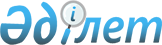 Қазақстан Республикасы Қаржы министрiнiң кейбiр бұйрықтарына өзгерістер мен толықтырулар енгізу туралыҚазақстан Республикасы Премьер-Министрінің Бірінші орынбасары - Қазақстан Республикасы Қаржы министрінің 2020 жылғы 31 наурыздағы № 337 бұйрығы. Қазақстан Республикасының Әділет министрлігінде 2020 жылғы 31 наурызда № 20230 болып тіркелді
      БҰЙЫРАМЫН:
      1. "Қазақстан Республикасының Бірыңғай бюджеттік сыныптамасының кейбір мәселелері туралы" Қазақстан Республикасы Қаржы министрінің 2014 жылғы 18 қыркүйектегі № 403 бұйрығына (Нормативтік құқықтық актілерді мемлекеттік тіркеу тізілімінде № 9756 болып тіркелген, "Әділет" ақпараттық-құқықтық жүйесінде 2014 жылғы 17 қазанда жарияланған) мынадай өзгерістер мен толықтырулар енгізілсін:
      көрсетілген бұйрықпен бекітілген Қазақстан Республикасының Бірыңғай бюджеттік сыныптамасында: 
      бюджет түсiмдерiнiң сыныптамасында:
      4 "Трансферттердің түсімдері" санатында:
      02 "Мемлекеттiк басқарудың жоғары тұрған органдарынан түсетiн трансферттер" сыныбында:
      1 "Республикалық бюджеттен түсетiн трансферттер" кіші сыныбында: 
      03 "Субвенциялар" ерекшелігі алып тасталсын;
      мынадай мазмұндағы 05, 06, 07, 08, 09, 10, 11, 12, 13, 14, 15, 16 және 17-ерекшеліктермен толықтырылсын:
      "05 Республикалық бюджеттен жалпы сипаттағы мемлекеттiк қызметтеріне берілетін субвенциялар
      06 Республикалық бюджеттен қорғанысқа берілетін субвенциялар
      07 Республикалық бюджеттен қоғамдық тәртіпке, қауіпсіздікке, құқықтық, сот, қылмыстық-атқару қызметіне берілетін субвенциялар 
      08 Республикалық бюджеттен білім беру субвенциялары 
      09 Республикалық бюджеттен денсаулық сақтауға берілетін субвенциялар
      10 Республикалық бюджеттен әлеуметтік көмекке және әлеуметтік қамсыздандыруға берілетін субвенциялар 
      11 Республикалық бюджеттен тұрғын үй-коммуналдық шаруашылыққа берілетін субвенциялар 
      12 Республикалық бюджеттен мәдениетке, спортқа, туризмге және ақпараттық кеңістiкке берілетін субвенциялар 
      13 Республикалық бюджеттен отын-энергетика кешенiне және жер қойнауын пайдалануға берілетін субвенциялар
      14 Республикалық бюджеттен ауыл, су, орман, балық шаруашылығына, ерекше қорғалатын табиғи аумақтарға, қоршаған ортаны және жануарлар дүниесін қорғауға, жер қатынастарына берілетін субвенциялар
      15 Республикалық бюджеттен өнеркәсіпке, сәулет, қала құрылысы және құрылыс қызметіне берілетін субвенциялар 
      16 Республикалық бюджеттен көлік және коммуникацияға берілетін субвенциялар 
      17 Республикалық бюджеттен өзге де шығыстарға берілетін субвенциялар";
      2 "Облыстық бюджеттен түсетiн трансферттер" кіші сыныбында:
      03-ерекшелік мынадай редакцияда жазылсын:
      "03 Облыстық бюджеттен түсетiн субвенциялар";
      мынадай мазмұндағы 05, 06, 07, 08, 09, 10, 11, 12, 13, 14, 15, 16 және 17-ерекшеліктермен толықтырылсын:
      "05 Республикалық бюджеттен жалпы сипаттағы мемлекеттiк қызметтеріне берілетін субвенциялар
      06 Республикалық бюджеттен қорғанысқа берілетін субвенциялар
      07 Республикалық бюджеттен қоғамдық тәртіпке, қауіпсіздікке, құқықтық, сот, қылмыстық-атқару қызметіне берілетін субвенциялар 
      08 Республикалық бюджеттен білім беру субвенциялары 
      09 Республикалық бюджеттен денсаулық сақтауға берілетін субвенциялар
      10 Республикалық бюджеттен әлеуметтік көмекке және әлеуметтік қамсыздандыруға берілетін субвенциялар 
      11 Республикалық бюджеттен тұрғын үй-коммуналдық шаруашылыққа берілетін субвенциялар 
      12 Республикалық бюджеттен мәдениетке, спортқа, туризмге және ақпараттық кеңістiкке берілетін субвенциялар 
      13 Республикалық бюджеттен отын-энергетика кешенiне және жер қойнауын пайдалануға берілетін субвенциялар
      14 Республикалық бюджеттен ауыл, су, орман, балық шаруашылығына, ерекше қорғалатын табиғи аумақтарға, қоршаған ортаны және жануарлар дүниесін қорғауға, жер қатынастарына берілетін субвенциялар
      15 Республикалық бюджеттен өнеркәсіпке, сәулет, қала құрылысы және құрылыс қызметіне берілетін субвенциялар 
      16 Республикалық бюджеттен көлік және коммуникацияға берілетін субвенциялар 
      17 Республикалық бюджеттен өзге де шығыстарға берілетін субвенциялар";
      3 "Аудандардың (облыстық маңызы бар қаланың) бюджетінен трансферттер" кіші сыныбында:
      03-ерекшелік мынадай редакцияда жазылсын:
      "03 Аудандардың (облыстық маңызы бар қаланың) бюджетінен субвенциялар";
      мынадай мазмұндағы 05, 06, 07, 08, 09, 10, 11, 12, 13, 14, 15, 16 және 17-ерекшеліктермен толықтырылсын:
      "05 Республикалық бюджеттен жалпы сипаттағы мемлекеттiк қызметтеріне берілетін субвенциялар
      06 Республикалық бюджеттен қорғанысқа берілетін субвенциялар
      07 Республикалық бюджеттен қоғамдық тәртіпке, қауіпсіздікке, құқықтық, сот, қылмыстық-атқару қызметіне берілетін субвенциялар 
      08 Республикалық бюджеттен білім беру субвенциялары 
      09 Республикалық бюджеттен денсаулық сақтауға берілетін субвенциялар
      10 Республикалық бюджеттен әлеуметтік көмекке және әлеуметтік қамсыздандыруға берілетін субвенциялар 
      11 Республикалық бюджеттен тұрғын үй-коммуналдық шаруашылыққа берілетін субвенциялар 
      12 Республикалық бюджеттен мәдениетке, спортқа, туризмге және ақпараттық кеңістiкке берілетін субвенциялар 
      13 Республикалық бюджеттен отын-энергетика кешенiне және жер қойнауын пайдалануға берілетін субвенциялар
      14 Республикалық бюджеттен ауыл, су, орман, балық шаруашылығына, ерекше қорғалатын табиғи аумақтарға, қоршаған ортаны және жануарлар дүниесін қорғауға, жер қатынастарына берілетін субвенциялар
      15 Республикалық бюджеттен өнеркәсіпке, сәулет, қала құрылысы және құрылыс қызметіне берілетін субвенциялар 
      16 Республикалық бюджеттен көлік және коммуникацияға берілетін субвенциялар 
      17 Республикалық бюджеттен өзге де шығыстарға берілетін субвенциялар".
      2. "Бюджет түсімдерін бюджеттердің деңгейлері, Қазақстан Республикасы Ұлттық қорының қолма-қол ақшаны бақылау шоты мен Жәбірленушілерге өтемақы қорының қолма-қол ақшасының бақылау шоты арасында бөлу кестесі" туралы Қазақстан Республикасы Қаржы министрінің 2014 жылғы 18 қыркүйектегі № 404 (Нормативтік құқықтық актілерді мемлекеттік тіркеу тізілімінде № 9760 болып тіркелген, "Әділет" ақпараттық-құқықтық жүйесінде 2014 жылғы 15 қазанда жарияланған) бұйрығына мынадай өзгерістер мен толықтырулар енгізілсін:
      көрсетілген бұйрықпен бекітілген Бюджет түсімдерін бюджеттер деңгейлері, Қазақстан Республикасы Ұлттық қорының қолма-қол ақшасының бақылау шоты мен Жәбірленушілерге өтемақы қорының қолма-қол ақшасының бақылау шоты арасында бөлу кестесінде:
      4 "Трансферттердің түсімдері" санатында:
      02 "Мемлекеттiк басқарудың жоғары тұрған органдарынан түсетiн трансферттер" сыныбында:
      1 "Республикалық бюджеттен түсетiн трансферттер" кіші сыныбында:
      мына:
      "
      деген жол алып тасталсын;
      мынадай мазмұндағы жолдармен толықтырылсын:
      "
      2 "Облыстық бюджеттен түсетiн трансферттер" кіші сыныбында:
      "
      деген жол мынадай редакцияда жазылсын:
      "
      мынадай мазмұндағы жолдармен толықтырылсын:
      "
      3 "Аудандық (облыстық маңызы бар қалалар) бюджеттен түсетiн трансферттер" кіші сыныбында:
      мына:
      "
      деген жол мынадай редакцияда жазылсын:
      "
      мынадай мазмұндағы жолдармен толықтырылсын: 
      "
      3. Қазақстан Республикасы Қаржы министрлігінің Бюджет заңнамасы департаменті (З.А. Ерназарова) заңнамада белгіленген тәртіппен:
      1) осы бұйрықтың Қазақстан Республикасы Әділет министрлігінде мемлекеттік тіркелуін;
      2) осы бұйрықтың Қазақстан Республикасы Қаржы министрлігінің интернет-ресурсында орналастырылуын;
      3) осы бұйрық Қазақстан Республикасы Әділет министрлігінде мемлекеттік тіркелгеннен кейін он жұмыс күні ішінде осы тармақтың 1) және 2) тармақшаларында көзделген іс-шаралардың орындалуы туралы мәліметтердің Қазақстан Республикасы Қаржы министрлігінің Заң қызметі департаментіне ұсынылуын қамтамасыз етсін.
      4. Осы бұйрық мемлекеттік тіркелген күнінен бастап қолданысқа енгізіледі және ресми жариялануға жатады. Бюджет шығыстарының функционалдық сыныптамасы
					© 2012. Қазақстан Республикасы Әділет министрлігінің «Қазақстан Республикасының Заңнама және құқықтық ақпарат институты» ШЖҚ РМК
				
Субвенциялар 
4
02
1
03
100
100" 
Республикалық бюджеттен жалпы сипаттағы мемлекеттiк көрсетілетін қызметтерге берілетін субвенциялар
4
02
1
05
100
100
Республикалық бюджеттен қорғанысқа берілетін субвенциялар
4
02
1
06
100
100
Республикалық бюджеттен қоғамдық тәртіпке, қауіпсіздікке, құқықтық, сот, қылмыстық-атқару қызметіне берілетін субвенциялар
4
02
1
07
100
100
Республикалық бюджеттен білім беру субвенциялары
4
02
1
08
100
100
Республикалық бюджеттен денсаулық сақтауға берілетін субвенциялар
4
02
1
09
100
100
Республикалық бюджеттен әлеуметтік көмекке және әлеуметтік қамсыздандыруға берілетін субвенциялар
4
02
1
10
100
100
Республикалық бюджеттен тұрғын үй-коммуналдық шаруашылыққа берілетін субвенциялар
4
02
1
11
100
100
Республикалық бюджеттен мәдениетке, спортқа, туризмге және ақпараттық кеңістiкке берілетін субвенциялар
4
02
1
12
100
100
Республикалық бюджеттен отын-энергетика кешенiне және жер қойнауын пайдалануға берілетін субвенциялар
4
02
1
13
100
100
Республикалық бюджеттен ауыл, су, орман, балық шаруашылығына, ерекше қорғалатын табиғи аумақтарға, қоршаған ортаны және жануарлар дүниесін қорғауға, жер қатынастарына берілетін субвенциялар
4
02
1
14
100
100
Республикалық бюджеттен өнеркәсіпке, сәулет, қала құрылысы және құрылыс қызметіне берілетін субвенциялар
4
02
1
15
100
100
Республикалық бюджеттен көлік және коммуникацияға берілетін субвенциялар
4
02
1
16
100
100
Республикалық бюджеттен өзге де шығыстарға берілетін субвенциялар
4
02
1
17
100
100";
Субвенциялар
4
02
2
03
100" 
Облыстық бюджеттен түсетiн субвенциялар
4
02
2
03
100";
Республикалық бюджеттен жалпы сипаттағы мемлекеттiк көрсетілетін қызметтерге берілетін субвенциялар
4
02
02
02
2
05
05
05
100
100
100
100
100
Республикалық бюджеттен қорғанысқа берілетін субвенциялар
4
02
02
02
2
06
06
06
100
100
100
100
100
Республикалық бюджеттен қоғамдық тәртіпке, қауіпсіздікке, құқықтық, сот, қылмыстық-атқару қызметіне берілетін субвенциялар
4
02
02
02
2
07
07
07
100
100
100
100
100
Республикалық бюджеттен білім беру субвенциялары
Республикалық бюджеттен білім беру субвенциялары
Республикалық бюджеттен білім беру субвенциялары
4
02
02
02
2
08
08
08
08
08
100
100
Республикалық бюджеттен денсаулық сақтауға берілетін субвенциялар
Республикалық бюджеттен денсаулық сақтауға берілетін субвенциялар
Республикалық бюджеттен денсаулық сақтауға берілетін субвенциялар
4
02
02
02
2
09
09
09
09
09
100
100
Республикалық бюджеттен әлеуметтік көмек және әлеуметтік қамтамасыз етуге арналған субвенциялар
Республикалық бюджеттен әлеуметтік көмек және әлеуметтік қамтамасыз етуге арналған субвенциялар
Республикалық бюджеттен әлеуметтік көмек және әлеуметтік қамтамасыз етуге арналған субвенциялар
4
02
02
02
2
10
10
10
10
10
100
100
Республикалық бюджеттен тұрғын үй-коммуналдық шаруашылығына берілетін субвенциялар
Республикалық бюджеттен тұрғын үй-коммуналдық шаруашылығына берілетін субвенциялар
Республикалық бюджеттен тұрғын үй-коммуналдық шаруашылығына берілетін субвенциялар
4
02
02
02
2
11
11
11
11
11
100
100
Республикалық бюджеттен мәдениет, спорт, туризм және ақпараттық кеңістiгіне берілетін субвенциялар
Республикалық бюджеттен мәдениет, спорт, туризм және ақпараттық кеңістiгіне берілетін субвенциялар
Республикалық бюджеттен мәдениет, спорт, туризм және ақпараттық кеңістiгіне берілетін субвенциялар
4
02
02
02
2
12
12
12
12
12
100
100
Республикалық бюджеттен отын-энергетика кешенi және жер қойнауын пайдалануға берілетін субвенциялар
Республикалық бюджеттен отын-энергетика кешенi және жер қойнауын пайдалануға берілетін субвенциялар
Республикалық бюджеттен отын-энергетика кешенi және жер қойнауын пайдалануға берілетін субвенциялар
4
02
02
02
2
13
13
13
13
13
100
100
Республикалық бюджеттен ауыл, су, орман, балық шаруашылығы, ерекше қорғалатын табиғи аумақтар, қоршаған ортаны және жануарлар дүниесін қорғау, жер қатынастарына берілетін субвенциялар
Республикалық бюджеттен ауыл, су, орман, балық шаруашылығы, ерекше қорғалатын табиғи аумақтар, қоршаған ортаны және жануарлар дүниесін қорғау, жер қатынастарына берілетін субвенциялар
Республикалық бюджеттен ауыл, су, орман, балық шаруашылығы, ерекше қорғалатын табиғи аумақтар, қоршаған ортаны және жануарлар дүниесін қорғау, жер қатынастарына берілетін субвенциялар
4
02
02
02
2
14
14
14
14
14
100
100
Республикалық бюджеттен өнеркәсіп, сәулет, қала құрылысы және құрылыс қызметіне берілетін субвенциялар
Республикалық бюджеттен өнеркәсіп, сәулет, қала құрылысы және құрылыс қызметіне берілетін субвенциялар
Республикалық бюджеттен өнеркәсіп, сәулет, қала құрылысы және құрылыс қызметіне берілетін субвенциялар
4
02
02
02
2
15
15
15
15
15
100
100
Республикалық бюджеттен көлік және коммуникацияларға берілетін субвенциялар
Республикалық бюджеттен көлік және коммуникацияларға берілетін субвенциялар
Республикалық бюджеттен көлік және коммуникацияларға берілетін субвенциялар
4
02
02
02
2
16
16
16
16
16
100
100
Республикалық бюджеттен басқаларға арналған субвенциялар
Республикалық бюджеттен басқаларға арналған субвенциялар
Республикалық бюджеттен басқаларға арналған субвенциялар
4
02
02
02
2
17
17
17
17
17
100
100";
Субвенцилар
4
02
3
03
100" 
Ауданның (облыстық маңызы бар қаланың) бюджетінен субвенциялар
4
02
3
03
100";
Республикалық бюджеттен жалпы сипаттағы мемлекеттiк қызметтеріне берілетін субвенциялар
4
02
3
3
05
05
05
100
100
100
100
100
100
Республикалық бюджеттен қорғанысқа берілетін субвенциялар
4
02
3
3
06
06
06
100
100
100
100
100
100
Республикалық бюджеттен қоғамдық тәртіпке, қауіпсіздікке, құқықтық, сот, қылмыстық-атқару қызметіне берілетін субвенциялар
Республикалық бюджеттен қоғамдық тәртіпке, қауіпсіздікке, құқықтық, сот, қылмыстық-атқару қызметіне берілетін субвенциялар
Республикалық бюджеттен қоғамдық тәртіпке, қауіпсіздікке, құқықтық, сот, қылмыстық-атқару қызметіне берілетін субвенциялар
Республикалық бюджеттен қоғамдық тәртіпке, қауіпсіздікке, құқықтық, сот, қылмыстық-атқару қызметіне берілетін субвенциялар
4
4
02
3
3
3
07
07
07
07
100
100
Республикалық бюджеттен білім беруге берілетін субвенциялар
Республикалық бюджеттен білім беруге берілетін субвенциялар
Республикалық бюджеттен білім беруге берілетін субвенциялар
Республикалық бюджеттен білім беруге берілетін субвенциялар
4
4
02
3
3
3
08
08
08
08
100
100
Республикалық бюджеттен денсаулық сақтауға берілетін субвенциялар
Республикалық бюджеттен денсаулық сақтауға берілетін субвенциялар
Республикалық бюджеттен денсаулық сақтауға берілетін субвенциялар
Республикалық бюджеттен денсаулық сақтауға берілетін субвенциялар
4
4
02
3
3
3
09
09
09
09
100
100
Республикалық бюджеттен әлеуметтік көмекке және әлеуметтік қамтамасыз етуге берілетін субвенциялар
Республикалық бюджеттен әлеуметтік көмекке және әлеуметтік қамтамасыз етуге берілетін субвенциялар
Республикалық бюджеттен әлеуметтік көмекке және әлеуметтік қамтамасыз етуге берілетін субвенциялар
Республикалық бюджеттен әлеуметтік көмекке және әлеуметтік қамтамасыз етуге берілетін субвенциялар
4
4
02
3
3
3
10
10
10
10
100
100
Республикалық бюджеттен тұрғын үй-коммуналдық шаруашылығына берілетін субвенциялар
Республикалық бюджеттен тұрғын үй-коммуналдық шаруашылығына берілетін субвенциялар
Республикалық бюджеттен тұрғын үй-коммуналдық шаруашылығына берілетін субвенциялар
Республикалық бюджеттен тұрғын үй-коммуналдық шаруашылығына берілетін субвенциялар
4
4
02
3
3
3
11
11
11
11
100
100
Республикалық бюджеттен мәдениет, спорт, туризм және ақпараттық кеңістiкке берілетін субвенциялар
Республикалық бюджеттен мәдениет, спорт, туризм және ақпараттық кеңістiкке берілетін субвенциялар
Республикалық бюджеттен мәдениет, спорт, туризм және ақпараттық кеңістiкке берілетін субвенциялар
Республикалық бюджеттен мәдениет, спорт, туризм және ақпараттық кеңістiкке берілетін субвенциялар
4
4
02
3
3
3
12
12
12
12
100
100
Республикалық бюджеттен отын-энергетика кешенiне және жер қойнауын пайдалануға берілетін субвенциялар
Республикалық бюджеттен отын-энергетика кешенiне және жер қойнауын пайдалануға берілетін субвенциялар
Республикалық бюджеттен отын-энергетика кешенiне және жер қойнауын пайдалануға берілетін субвенциялар
Республикалық бюджеттен отын-энергетика кешенiне және жер қойнауын пайдалануға берілетін субвенциялар
4
4
02
3
3
3
13
13
13
13
100
100
Республикалық бюджеттен ауыл, су, орман, балық шаруашылығына, ерекше қорғалатын табиғи аумақтарға, қоршаған ортаны және жануарлар дүниесін қорғауға, жер қатынастарына берілетін субвенциялар
Республикалық бюджеттен ауыл, су, орман, балық шаруашылығына, ерекше қорғалатын табиғи аумақтарға, қоршаған ортаны және жануарлар дүниесін қорғауға, жер қатынастарына берілетін субвенциялар
Республикалық бюджеттен ауыл, су, орман, балық шаруашылығына, ерекше қорғалатын табиғи аумақтарға, қоршаған ортаны және жануарлар дүниесін қорғауға, жер қатынастарына берілетін субвенциялар
Республикалық бюджеттен ауыл, су, орман, балық шаруашылығына, ерекше қорғалатын табиғи аумақтарға, қоршаған ортаны және жануарлар дүниесін қорғауға, жер қатынастарына берілетін субвенциялар
4
4
02
3
3
3
14
14
14
14
100
100
Республикалық бюджеттен өнеркәсіп, сәулет, қала құрылысына және құрылыс қызметіне берілетін субвенциялар
Республикалық бюджеттен өнеркәсіп, сәулет, қала құрылысына және құрылыс қызметіне берілетін субвенциялар
Республикалық бюджеттен өнеркәсіп, сәулет, қала құрылысына және құрылыс қызметіне берілетін субвенциялар
Республикалық бюджеттен өнеркәсіп, сәулет, қала құрылысына және құрылыс қызметіне берілетін субвенциялар
4
4
02
3
3
3
15
15
15
15
100
100
Республикалық бюджеттен көлік және коммуникациялар саласына берілетін субвенциялар
Республикалық бюджеттен көлік және коммуникациялар саласына берілетін субвенциялар
Республикалық бюджеттен көлік және коммуникациялар саласына берілетін субвенциялар
Республикалық бюджеттен көлік және коммуникациялар саласына берілетін субвенциялар
4
4
02
3
3
3
16
16
16
16
100
100
Республикалық бюджеттен басқа шығыстарға берілетін субвенциялар
Республикалық бюджеттен басқа шығыстарға берілетін субвенциялар
Республикалық бюджеттен басқа шығыстарға берілетін субвенциялар
Республикалық бюджеттен басқа шығыстарға берілетін субвенциялар
4
4
02
3
3
3
17
17
17
17
100
100".
      Қазақстан Республикасы
Премьер-Министрінің
Бірінші Орынбасары - 
Қаржы министрі

А. Смаилов
Қазақстан Республикасы
Премьер-Министрінің
Бірінші орынбасары - 
Қазақстан Республикасы
Қаржы министрінің
2020 жылғы 31 наурыздағы
№ 337 бұйрығына қосымша
Функционалдық топ
Функционалдық топ
Функционалдық топ
Функционалдық топ
Функционалдық топ
Функционалдық топ
Кіші функция
Кіші функция
Кіші функция
Кіші функция
Кіші функция
Бюджеттік бағдарламалардың әкімшісі
Бюджеттік бағдарламалардың әкімшісі
Бюджеттік бағдарламалардың әкімшісі
Бюджеттік бағдарламалардың әкімшісі
Бағдарлама
Бағдарлама
Бағдарлама
Кіші бағдарлама
Кіші бағдарлама
Атауы
Атауы
01
Жалпы сипаттағы мемлекеттiк қызметтер
Жалпы сипаттағы мемлекеттiк қызметтер
1
Мемлекеттiк басқарудың жалпы функцияларын орындайтын өкiлдi, атқарушы және басқа органдар
Мемлекеттiк басқарудың жалпы функцияларын орындайтын өкiлдi, атқарушы және басқа органдар
101
Қазақстан Республикасы Президентінің Әкімшілігі
Қазақстан Республикасы Президентінің Әкімшілігі
001
Мемлекет басшысының қызметін қамтамасыз ету жөніндегі қызметтер
Мемлекет басшысының қызметін қамтамасыз ету жөніндегі қызметтер
123
Ағымдағы әкімшілік шығыстар
Ағымдағы әкімшілік шығыстар
123
002
Мемлекеттің ішкі және сыртқы саясатының стратегиялық аспектілерін болжамды-талдамалық қамтамасыз ету жөніндегі қызметтер
Мемлекеттің ішкі және сыртқы саясатының стратегиялық аспектілерін болжамды-талдамалық қамтамасыз ету жөніндегі қызметтер
100
Мемлекеттің ішкі және сыртқы саясатының стратегиялық аспектілерін болжамды-талдамалық қамтамасыз ету
Мемлекеттің ішкі және сыртқы саясатының стратегиялық аспектілерін болжамды-талдамалық қамтамасыз ету
111
Ведомстволық бағыныстағы мемлекеттік мекемелердің күрделі шығыстары
Ведомстволық бағыныстағы мемлекеттік мекемелердің күрделі шығыстары
111
003
Архив қорының, баспа басылымдарының сақталуын қамтамасыз ету және оларды арнайы пайдалану жөніндегі қызметтер
Архив қорының, баспа басылымдарының сақталуын қамтамасыз ету және оларды арнайы пайдалану жөніндегі қызметтер
100
Мұрағат қорының, баспа басылымдарының сақталуын қамтамасыз ету және оларды арнайы пайдалану
Мұрағат қорының, баспа басылымдарының сақталуын қамтамасыз ету және оларды арнайы пайдалану
111
Ведомстволық бағыныстағы мемлекеттік мекемелердің күрделі шығыстары
Ведомстволық бағыныстағы мемлекеттік мекемелердің күрделі шығыстары
111
007
Орталық коммуникациялар қызметінің жұмысын қамтамасыз ету жөніндегі қызметтер
Орталық коммуникациялар қызметінің жұмысын қамтамасыз ету жөніндегі қызметтер
100
Орталық коммуникациялар қызметінің жұмысын қамтамасыз ету
Орталық коммуникациялар қызметінің жұмысын қамтамасыз ету
100
111
Ведомстволық бағыныстағы мемлекеттік мекемелердің күрделі шығыстары
Ведомстволық бағыныстағы мемлекеттік мекемелердің күрделі шығыстары
111
009
Қазақстан халқы Ассамблеясының қызметін қамтамасыз ету жөніндегі қызметтер
Қазақстан халқы Ассамблеясының қызметін қамтамасыз ету жөніндегі қызметтер
100
Қазақстан халқы Ассамблеясының қызметін қамтамасыз ету
Қазақстан халқы Ассамблеясының қызметін қамтамасыз ету
100
111
Ведомстволық бағыныстағы мемлекеттік мекемелердің күрделі шығыстары
Ведомстволық бағыныстағы мемлекеттік мекемелердің күрделі шығыстары
111
100
Қазақстан Республикасы Үкіметінің төтенше резерві есебінен іс-шаралар өткізу
Қазақстан Республикасы Үкіметінің төтенше резерві есебінен іс-шаралар өткізу
101
Өкілдiк шығындарға арналған қаражат есебiнен іс-шаралар өткізу
Өкілдiк шығындарға арналған қаражат есебiнен іс-шаралар өткізу
105
Бюджеттік инвестициялық жобалардың техникалық-экономикалық негіздемелерін және мемлекеттік-жекешелік әріптестік жобалардың, оның ішінде концессиялық жобалардың конкурстық құжаттамаларын әзірлеу немесе түзету, сондай-ақ қажетті сараптамаларын жүргізу, мемлекеттік-жекешелік әріптестік жобаларды, оның ішінде концессиялық жобаларды консультациялық сүйемелдеу
Бюджеттік инвестициялық жобалардың техникалық-экономикалық негіздемелерін және мемлекеттік-жекешелік әріптестік жобалардың, оның ішінде концессиялық жобалардың конкурстық құжаттамаларын әзірлеу немесе түзету, сондай-ақ қажетті сараптамаларын жүргізу, мемлекеттік-жекешелік әріптестік жобаларды, оның ішінде концессиялық жобаларды консультациялық сүйемелдеу
109
Қазақстан Республикасы Үкіметінің шұғыл шығындарға арналған резервінің есебінен ағымды іс-шаралар өткізу
Қазақстан Республикасы Үкіметінің шұғыл шығындарға арналған резервінің есебінен ағымды іс-шаралар өткізу
114
Қазақстан Республикасы Үкіметі резервінің қаражаты есебінен соттардың шешімдері бойынша орталық мемлекеттік органдардың міндеттемелерін орындау
Қазақстан Республикасы Үкіметі резервінің қаражаты есебінен соттардың шешімдері бойынша орталық мемлекеттік органдардың міндеттемелерін орындау
119
Қазақстан Республикасы Үкiметiнiң арнайы резервi есебінен іс-шаралар өткізу
Қазақстан Республикасы Үкiметiнiң арнайы резервi есебінен іс-шаралар өткізу
139
Қазақстан Республикасы Үкіметінің шұғыл шығындарға арналған резервінің есебінен дамуға бағытталған іс-шаралар өткізу
Қазақстан Республикасы Үкіметінің шұғыл шығындарға арналған резервінің есебінен дамуға бағытталған іс-шаралар өткізу
104
Қазақстан Республикасы Премьер-Министрiнiң Кеңсесi
Қазақстан Республикасы Премьер-Министрiнiң Кеңсесi
001
Қазақстан Республикасы Премьер-Министрінің қызметін қамтамасыз ету жөніндегі қызметтер
Қазақстан Республикасы Премьер-Министрінің қызметін қамтамасыз ету жөніндегі қызметтер
100
Қазақстан Республикасы Премьер-Министрінің қызметін қамтамасыз ету
Қазақстан Республикасы Премьер-Министрінің қызметін қамтамасыз ету
100
123
Ағымдағы әкімшілік шығыстар
Ағымдағы әкімшілік шығыстар
123
100
Қазақстан Республикасы Үкіметінің төтенше резерві есебінен іс-шаралар өткізу
Қазақстан Республикасы Үкіметінің төтенше резерві есебінен іс-шаралар өткізу
101
Өкілдiк шығындарға арналған қаражат есебiнен іс-шаралар өткізу
Өкілдiк шығындарға арналған қаражат есебiнен іс-шаралар өткізу
105
Бюджеттік инвестициялық жобалардың техникалық-экономикалық негіздемелерін және мемлекеттік-жекешелік әріптестік жобалардың, оның ішінде концессиялық жобалардың конкурстық құжаттамаларын әзірлеу немесе түзету, сондай-ақ қажетті сараптамаларын жүргізу, мемлекеттік-жекешелік әріптестік жобаларды, оның ішінде концессиялық жобаларды консультациялық сүйемелдеу
Бюджеттік инвестициялық жобалардың техникалық-экономикалық негіздемелерін және мемлекеттік-жекешелік әріптестік жобалардың, оның ішінде концессиялық жобалардың конкурстық құжаттамаларын әзірлеу немесе түзету, сондай-ақ қажетті сараптамаларын жүргізу, мемлекеттік-жекешелік әріптестік жобаларды, оның ішінде концессиялық жобаларды консультациялық сүйемелдеу
109
Қазақстан Республикасы Үкіметінің шұғыл шығындарға арналған резервінің есебінен ағымды іс-шаралар өткізу
Қазақстан Республикасы Үкіметінің шұғыл шығындарға арналған резервінің есебінен ағымды іс-шаралар өткізу
114
Қазақстан Республикасы Үкіметі резервінің қаражаты есебінен соттардың шешімдері бойынша орталық мемлекеттік органдардың міндеттемелерін орындау
Қазақстан Республикасы Үкіметі резервінің қаражаты есебінен соттардың шешімдері бойынша орталық мемлекеттік органдардың міндеттемелерін орындау
119
Қазақстан Республикасы Үкiметiнiң арнайы резервi есебінен іс-шаралар өткізу
Қазақстан Республикасы Үкiметiнiң арнайы резервi есебінен іс-шаралар өткізу
139
Қазақстан Республикасы Үкіметінің шұғыл шығындарға арналған резервінің есебінен дамуға бағытталған іс-шаралар өткізу
Қазақстан Республикасы Үкіметінің шұғыл шығындарға арналған резервінің есебінен дамуға бағытталған іс-шаралар өткізу
106
Адам құқықтары жөніндегі ұлттық орталық
Адам құқықтары жөніндегі ұлттық орталық
001
Адамның және азаматтың құқықтары мен бостандықтарының сақталуын қадағалау жөніндегі қызметтер
Адамның және азаматтың құқықтары мен бостандықтарының сақталуын қадағалау жөніндегі қызметтер
100
Адам құқықтары жөніндегі ұлттық орталық қызметін қамтамасыз ету
Адам құқықтары жөніндегі ұлттық орталық қызметін қамтамасыз ету
100
104
Ақпараттық жүйелердің жұмыс істеуін қамтамасыз ету және мемлекеттік органды ақпараттық-техникалық қамтамасыз ету
Ақпараттық жүйелердің жұмыс істеуін қамтамасыз ету және мемлекеттік органды ақпараттық-техникалық қамтамасыз ету
111
Адам құқықтары жөніндегі ұлттық орталықтың күрделі шығыстары
Адам құқықтары жөніндегі ұлттық орталықтың күрделі шығыстары
111
123
Ағымдағы әкімшілік шығыстар
Ағымдағы әкімшілік шығыстар
123
100
Қазақстан Республикасы Үкіметінің төтенше резерві есебінен іс-шаралар өткізу
Қазақстан Республикасы Үкіметінің төтенше резерві есебінен іс-шаралар өткізу
101
Өкілдiк шығындарға арналған қаражат есебiнен іс-шаралар өткізу
Өкілдiк шығындарға арналған қаражат есебiнен іс-шаралар өткізу
105
Бюджеттік инвестициялық жобалардың техникалық-экономикалық негіздемелерін және мемлекеттік-жекешелік әріптестік жобалардың, оның ішінде концессиялық жобалардың конкурстық құжаттамаларын әзірлеу немесе түзету, сондай-ақ қажетті сараптамаларын жүргізу, мемлекеттік-жекешелік әріптестік жобаларды, оның ішінде концессиялық жобаларды консультациялық сүйемелдеу
Бюджеттік инвестициялық жобалардың техникалық-экономикалық негіздемелерін және мемлекеттік-жекешелік әріптестік жобалардың, оның ішінде концессиялық жобалардың конкурстық құжаттамаларын әзірлеу немесе түзету, сондай-ақ қажетті сараптамаларын жүргізу, мемлекеттік-жекешелік әріптестік жобаларды, оның ішінде концессиялық жобаларды консультациялық сүйемелдеу
109
Қазақстан Республикасы Үкіметінің шұғыл шығындарға арналған резервінің есебінен ағымды іс-шаралар өткізу
Қазақстан Республикасы Үкіметінің шұғыл шығындарға арналған резервінің есебінен ағымды іс-шаралар өткізу
114
Қазақстан Республикасы Үкіметі резервінің қаражаты есебінен соттардың шешімдері бойынша орталық мемлекеттік органдардың міндеттемелерін орындау
Қазақстан Республикасы Үкіметі резервінің қаражаты есебінен соттардың шешімдері бойынша орталық мемлекеттік органдардың міндеттемелерін орындау
119
Қазақстан Республикасы Үкiметiнiң арнайы резервi есебінен іс-шаралар өткізу
Қазақстан Республикасы Үкiметiнiң арнайы резервi есебінен іс-шаралар өткізу
139
Қазақстан Республикасы Үкіметінің шұғыл шығындарға арналған резервінің есебінен дамуға бағытталған іс-шаралар өткізу
Қазақстан Республикасы Үкіметінің шұғыл шығындарға арналған резервінің есебінен дамуға бағытталған іс-шаралар өткізу
107
Қазақстан Республикасы Жоғары Сот Кеңесінің Аппараты
Қазақстан Республикасы Жоғары Сот Кеңесінің Аппараты
001
Қазақстан Республикасы Жоғары Сот Кеңесінің қызметін қамтамасыз ету жөнінде көрсетілетін қызметтер
Қазақстан Республикасы Жоғары Сот Кеңесінің қызметін қамтамасыз ету жөнінде көрсетілетін қызметтер
100
Қазақстан Республикасы Жоғары Сот Кеңесінің қызметін қамтамасыз ету
Қазақстан Республикасы Жоғары Сот Кеңесінің қызметін қамтамасыз ету
100
104
Ақпараттық жүйелердің жұмыс істеуін қамтамасыз ету және мемлекеттік органдарды ақпараттық-техникалық қамтамасыз ету
Ақпараттық жүйелердің жұмыс істеуін қамтамасыз ету және мемлекеттік органдарды ақпараттық-техникалық қамтамасыз ету
123
Ағымдағы әкімшілік шығыстар
Ағымдағы әкімшілік шығыстар
123
100
Қазақстан Республикасы Үкіметінің төтенше резерві есебінен іс-шаралар өткізу
Қазақстан Республикасы Үкіметінің төтенше резерві есебінен іс-шаралар өткізу
101
Өкілдiк шығындарға арналған қаражат есебiнен іс-шаралар өткізу
Өкілдiк шығындарға арналған қаражат есебiнен іс-шаралар өткізу
105
Бюджеттік инвестициялық жобалардың техникалық-экономикалық негіздемелерін және мемлекеттік-жекешелік әріптестік жобалардың, оның ішінде концессиялық жобалардың конкурстық құжаттамаларын әзірлеу немесе түзету, сондай-ақ қажетті сараптамаларын жүргізу, мемлекеттік-жекешелік әріптестік жобаларды, оның ішінде концессиялық жобаларды консультациялық сүйемелдеу
Бюджеттік инвестициялық жобалардың техникалық-экономикалық негіздемелерін және мемлекеттік-жекешелік әріптестік жобалардың, оның ішінде концессиялық жобалардың конкурстық құжаттамаларын әзірлеу немесе түзету, сондай-ақ қажетті сараптамаларын жүргізу, мемлекеттік-жекешелік әріптестік жобаларды, оның ішінде концессиялық жобаларды консультациялық сүйемелдеу
109
Қазақстан Республикасы Үкіметінің шұғыл шығындарға арналған резервінің есебінен ағымды іс-шаралар өткізу
Қазақстан Республикасы Үкіметінің шұғыл шығындарға арналған резервінің есебінен ағымды іс-шаралар өткізу
114
Қазақстан Республикасы Үкіметі резервінің қаражаты есебінен соттардың шешімдері бойынша орталық мемлекеттік органдардың міндеттемелерін орындау
Қазақстан Республикасы Үкіметі резервінің қаражаты есебінен соттардың шешімдері бойынша орталық мемлекеттік органдардың міндеттемелерін орындау
119
Қазақстан Республикасы Үкiметiнiң арнайы резервi есебінен іс-шаралар өткізу
Қазақстан Республикасы Үкiметiнiң арнайы резервi есебінен іс-шаралар өткізу
139
Қазақстан Республикасы Үкіметінің шұғыл шығындарға арналған резервінің есебінен дамуға бағытталған іс-шаралар өткізу
Қазақстан Республикасы Үкіметінің шұғыл шығындарға арналған резервінің есебінен дамуға бағытталған іс-шаралар өткізу
108
Қазақстан Республикасы Тұңғыш Президентінің – Елбасының Кеңсесі
Қазақстан Республикасы Тұңғыш Президентінің – Елбасының Кеңсесі
001
Қазақстан Республикасының Тұңғыш Президенті - Елбасының қызметін қамтамасыз ету жөніндегі қызметтер
Қазақстан Республикасының Тұңғыш Президенті - Елбасының қызметін қамтамасыз ету жөніндегі қызметтер
123
Ағымдағы әкімшілік шығыстар
Ағымдағы әкімшілік шығыстар
123
008
Қазақстан Республикасының Тұңғыш Президенті – Елбасы кітапханасының қызметін қамтамасыз ету жөніндегі қызметтер
Қазақстан Республикасының Тұңғыш Президенті – Елбасы кітапханасының қызметін қамтамасыз ету жөніндегі қызметтер
100
Қазақстан Республикасының Тұңғыш Президенті – Елбасы кітапханасының қызметін қамтамасыз ету
Қазақстан Республикасының Тұңғыш Президенті – Елбасы кітапханасының қызметін қамтамасыз ету
111
Ведомстволық бағыныстағы мемлекеттік мекемелердің күрделі шығыстары
Ведомстволық бағыныстағы мемлекеттік мекемелердің күрделі шығыстары
111
100
Қазақстан Республикасы Үкіметінің төтенше резерві есебінен іс-шаралар өткізу
Қазақстан Республикасы Үкіметінің төтенше резерві есебінен іс-шаралар өткізу
101
Өкілдiк шығындарға арналған қаражат есебiнен іс-шаралар өткізу
Өкілдiк шығындарға арналған қаражат есебiнен іс-шаралар өткізу
105
Бюджеттік инвестициялық жобалардың техникалық-экономикалық негіздемелерін және мемлекеттік-жекешелік әріптестік жобалардың, оның ішінде концессиялық жобалардың конкурстық құжаттамаларын әзірлеу немесе түзету, сондай-ақ қажетті сараптамаларын жүргізу, мемлекеттік-жекешелік әріптестік жобаларды, оның ішінде концессиялық жобаларды консультациялық сүйемелдеу
Бюджеттік инвестициялық жобалардың техникалық-экономикалық негіздемелерін және мемлекеттік-жекешелік әріптестік жобалардың, оның ішінде концессиялық жобалардың конкурстық құжаттамаларын әзірлеу немесе түзету, сондай-ақ қажетті сараптамаларын жүргізу, мемлекеттік-жекешелік әріптестік жобаларды, оның ішінде концессиялық жобаларды консультациялық сүйемелдеу
109
Қазақстан Республикасы Үкіметінің шұғыл шығындарға арналған резервінің есебінен ағымды іс-шаралар өткізу
Қазақстан Республикасы Үкіметінің шұғыл шығындарға арналған резервінің есебінен ағымды іс-шаралар өткізу
114
Қазақстан Республикасы Үкіметі резервінің қаражаты есебінен соттардың шешімдері бойынша орталық мемлекеттік органдардың міндеттемелерін орындау
Қазақстан Республикасы Үкіметі резервінің қаражаты есебінен соттардың шешімдері бойынша орталық мемлекеттік органдардың міндеттемелерін орындау
119
Қазақстан Республикасы Үкiметiнiң арнайы резервi есебінен іс-шаралар өткізу
Қазақстан Республикасы Үкiметiнiң арнайы резервi есебінен іс-шаралар өткізу
139
Қазақстан Республикасы Үкіметінің шұғыл шығындарға арналған резервінің есебінен дамуға бағытталған іс-шаралар өткізу
Қазақстан Республикасы Үкіметінің шұғыл шығындарға арналған резервінің есебінен дамуға бағытталған іс-шаралар өткізу
110
Облыс мәслихатының аппараты
Облыс мәслихатының аппараты
001
Облыс мәслихатының қызметін қамтамасыз ету жөніндегі қызметтер
Облыс мәслихатының қызметін қамтамасыз ету жөніндегі қызметтер
011
Республикалық бюджеттен берілетін трансферттер есебiнен
Республикалық бюджеттен берілетін трансферттер есебiнен
011
015
Жергілікті бюджет қаражаты есебінен
Жергілікті бюджет қаражаты есебінен
015
042
Республикалық бюджеттен жалпы сипаттағы мемлекеттiк қызметтеріне берілетін субвенциялар есебінен
Республикалық бюджеттен жалпы сипаттағы мемлекеттiк қызметтеріне берілетін субвенциялар есебінен
002
Ақпараттық жүйелер құру
Ақпараттық жүйелер құру
011
Республикалық бюджеттен берілетін трансферттер есебiнен
Республикалық бюджеттен берілетін трансферттер есебiнен
015
Жергілікті бюджет қаражаты есебінен
Жергілікті бюджет қаражаты есебінен
003
Мемлекеттік органның күрделі шығыстары
Мемлекеттік органның күрделі шығыстары
011
Республикалық бюджеттен берілетін трансферттер есебiнен
Республикалық бюджеттен берілетін трансферттер есебiнен
015
Жергілікті бюджет қаражаты есебінен
Жергілікті бюджет қаражаты есебінен
042
Республикалық бюджеттен жалпы сипаттағы мемлекеттiк қызметтеріне берілетін субвенциялар есебінен
Республикалық бюджеттен жалпы сипаттағы мемлекеттiк қызметтеріне берілетін субвенциялар есебінен
100
Қазақстан Республикасы Үкіметінің төтенше резерві есебінен іс-шаралар өткізу
Қазақстан Республикасы Үкіметінің төтенше резерві есебінен іс-шаралар өткізу
106
Әлеуметтік, табиғи және техногендік сипаттағы төтенше жағдайларды жою үшін жергілікті атқарушы органның төтенше резерві есебінен іс-шаралар өткізу
Әлеуметтік, табиғи және техногендік сипаттағы төтенше жағдайларды жою үшін жергілікті атқарушы органның төтенше резерві есебінен іс-шаралар өткізу
107
Жергілікті атқарушы органның шұғыл шығындарға арналған резервінің есебінен іс-шаралар өткізу
Жергілікті атқарушы органның шұғыл шығындарға арналған резервінің есебінен іс-шаралар өткізу
108
Бюджеттік инвестициялық жобалардың техникалық-экономикалық негіздемелерін және мемлекеттік-жекешелік әріптестік жобалардың, оның ішінде концессиялық жобалардың конкурстық құжаттамаларын әзірлеу немесе түзету, сондай-ақ қажетті сараптамаларын жүргізу, мемлекеттік-жекешелік әріптестік жобаларды, оның ішінде концессиялық жобаларды консультациялық сүйемелдеу
Бюджеттік инвестициялық жобалардың техникалық-экономикалық негіздемелерін және мемлекеттік-жекешелік әріптестік жобалардың, оның ішінде концессиялық жобалардың конкурстық құжаттамаларын әзірлеу немесе түзету, сондай-ақ қажетті сараптамаларын жүргізу, мемлекеттік-жекешелік әріптестік жобаларды, оның ішінде концессиялық жобаларды консультациялық сүйемелдеу
109
Қазақстан Республикасы Үкіметінің шұғыл шығындарға арналған резервінің есебінен ағымды іс-шаралар өткізу
Қазақстан Республикасы Үкіметінің шұғыл шығындарға арналған резервінің есебінен ағымды іс-шаралар өткізу
115
Жергілікті атқарушы органы резервінің қаражаты есебінен соттардың шешімдері бойынша жергілікті атқарушы органдардың міндеттемелерін орындау
Жергілікті атқарушы органы резервінің қаражаты есебінен соттардың шешімдері бойынша жергілікті атқарушы органдардың міндеттемелерін орындау
118
Қазақстан Республикасы Үкіметінің табиғи және техногендік сипаттағы төтенше жағдайларды жою кезінде халықтың тіршілігін қамтамасыз етуге арналған резервінің есебінен іс-шаралар өткізу
Қазақстан Республикасы Үкіметінің табиғи және техногендік сипаттағы төтенше жағдайларды жою кезінде халықтың тіршілігін қамтамасыз етуге арналған резервінің есебінен іс-шаралар өткізу
119
Қазақстан Республикасы Үкiметiнiң арнайы резервi есебінен іс-шаралар өткізу
Қазақстан Республикасы Үкiметiнiң арнайы резервi есебінен іс-шаралар өткізу
139
Қазақстан Республикасы Үкіметінің шұғыл шығындарға арналған резервінің есебінен дамуға бағытталған іс-шаралар өткізу
Қазақстан Республикасы Үкіметінің шұғыл шығындарға арналған резервінің есебінен дамуға бағытталған іс-шаралар өткізу
111
Республикалық маңызы бар қала, астана мәслихатының аппараты
Республикалық маңызы бар қала, астана мәслихатының аппараты
001
Республикалық маңызы бар қала, астана мәслихатының қызметін қамтамасыз ету
Республикалық маңызы бар қала, астана мәслихатының қызметін қамтамасыз ету
011
Республикалық бюджеттен берілетін трансферттер есебiнен
Республикалық бюджеттен берілетін трансферттер есебiнен
011
015
Жергілікті бюджет қаражаты есебінен
Жергілікті бюджет қаражаты есебінен
015
002
Ақпараттық жүйелер құру
Ақпараттық жүйелер құру
011
Республикалық бюджеттен берілетін трансферттер есебiнен
Республикалық бюджеттен берілетін трансферттер есебiнен
015
Жергілікті бюджет қаражаты есебінен
Жергілікті бюджет қаражаты есебінен
003
Мемлекеттік органның күрделі шығыстары
Мемлекеттік органның күрделі шығыстары
011
Республикалық бюджеттен берілетін трансферттер есебiнен
Республикалық бюджеттен берілетін трансферттер есебiнен
015
Жергілікті бюджет қаражаты есебінен
Жергілікті бюджет қаражаты есебінен
100
Қазақстан Республикасы Үкіметінің төтенше резерві есебінен іс-шаралар өткізу
Қазақстан Республикасы Үкіметінің төтенше резерві есебінен іс-шаралар өткізу
106
Әлеуметтік, табиғи және техногендік сипаттағы төтенше жағдайларды жою үшін жергілікті атқарушы органның төтенше резерві есебінен іс-шаралар өткізу
Әлеуметтік, табиғи және техногендік сипаттағы төтенше жағдайларды жою үшін жергілікті атқарушы органның төтенше резерві есебінен іс-шаралар өткізу
107
Жергілікті атқарушы органның шұғыл шығындарға арналған резервінің есебінен іс-шаралар өткізу
Жергілікті атқарушы органның шұғыл шығындарға арналған резервінің есебінен іс-шаралар өткізу
108
Бюджеттік инвестициялық жобалардың техникалық-экономикалық негіздемелерін және мемлекеттік-жекешелік әріптестік жобалардың, оның ішінде концессиялық жобалардың конкурстық құжаттамаларын әзірлеу немесе түзету, сондай-ақ қажетті сараптамаларын жүргізу, мемлекеттік-жекешелік әріптестік жобаларды, оның ішінде концессиялық жобаларды консультациялық сүйемелдеу
Бюджеттік инвестициялық жобалардың техникалық-экономикалық негіздемелерін және мемлекеттік-жекешелік әріптестік жобалардың, оның ішінде концессиялық жобалардың конкурстық құжаттамаларын әзірлеу немесе түзету, сондай-ақ қажетті сараптамаларын жүргізу, мемлекеттік-жекешелік әріптестік жобаларды, оның ішінде концессиялық жобаларды консультациялық сүйемелдеу
109
Қазақстан Республикасы Үкіметінің шұғыл шығындарға арналған резервінің есебінен ағымды іс-шаралар өткізу
Қазақстан Республикасы Үкіметінің шұғыл шығындарға арналған резервінің есебінен ағымды іс-шаралар өткізу
115
Жергілікті атқарушы органы резервінің қаражаты есебінен соттардың шешімдері бойынша жергілікті атқарушы органдардың міндеттемелерін орындау
Жергілікті атқарушы органы резервінің қаражаты есебінен соттардың шешімдері бойынша жергілікті атқарушы органдардың міндеттемелерін орындау
118
Қазақстан Республикасы Үкіметінің табиғи және техногендік сипаттағы төтенше жағдайларды жою кезінде халықтың тіршілігін қамтамасыз етуге арналған резервінің есебінен іс-шаралар өткізу
Қазақстан Республикасы Үкіметінің табиғи және техногендік сипаттағы төтенше жағдайларды жою кезінде халықтың тіршілігін қамтамасыз етуге арналған резервінің есебінен іс-шаралар өткізу
119
Қазақстан Республикасы Үкiметiнiң арнайы резервi есебінен іс-шаралар өткізу
Қазақстан Республикасы Үкiметiнiң арнайы резервi есебінен іс-шаралар өткізу
139
Қазақстан Республикасы Үкіметінің шұғыл шығындарға арналған резервінің есебінен дамуға бағытталған іс-шаралар өткізу
Қазақстан Республикасы Үкіметінің шұғыл шығындарға арналған резервінің есебінен дамуға бағытталған іс-шаралар өткізу
112
Аудан (облыстық маңызы бар қала) мәслихатының аппараты
Аудан (облыстық маңызы бар қала) мәслихатының аппараты
001
Аудан (облыстық маңызы бар қала) мәслихатының қызметін қамтамасыз ету жөніндегі қызметтер
Аудан (облыстық маңызы бар қала) мәслихатының қызметін қамтамасыз ету жөніндегі қызметтер
011
Республикалық бюджеттен берілетін трансферттер есебiнен
Республикалық бюджеттен берілетін трансферттер есебiнен
011
015
Жергілікті бюджет қаражаты есебінен
Жергілікті бюджет қаражаты есебінен
015
028
Облыстық бюджеттен берілетін трансферттер есебінен
Облыстық бюджеттен берілетін трансферттер есебінен
042
Республикалық бюджеттен жалпы сипаттағы мемлекеттiк қызметтеріне берілетін субвенциялар есебінен
Республикалық бюджеттен жалпы сипаттағы мемлекеттiк қызметтеріне берілетін субвенциялар есебінен
002
Ақпараттық жүйелер құру
Ақпараттық жүйелер құру
011
Республикалық бюджеттен берілетін трансферттер есебiнен
Республикалық бюджеттен берілетін трансферттер есебiнен
015
Жергілікті бюджет қаражаты есебінен
Жергілікті бюджет қаражаты есебінен
028
Облыстық бюджеттен берілетін трансферттер есебінен
Облыстық бюджеттен берілетін трансферттер есебінен
003
Мемлекеттік органның күрделі шығыстары
Мемлекеттік органның күрделі шығыстары
011
Республикалық бюджеттен берілетін трансферттер есебiнен
Республикалық бюджеттен берілетін трансферттер есебiнен
015
Жергілікті бюджет қаражаты есебінен
Жергілікті бюджет қаражаты есебінен
028
Облыстық бюджеттен берілетін трансферттер есебінен
Облыстық бюджеттен берілетін трансферттер есебінен
042
Республикалық бюджеттен жалпы сипаттағы мемлекеттiк қызметтеріне берілетін субвенциялар есебінен
Республикалық бюджеттен жалпы сипаттағы мемлекеттiк қызметтеріне берілетін субвенциялар есебінен
100
Қазақстан Республикасы Үкіметінің төтенше резерві есебінен іс-шаралар өткізу
Қазақстан Республикасы Үкіметінің төтенше резерві есебінен іс-шаралар өткізу
106
Әлеуметтік, табиғи және техногендік сипаттағы төтенше жағдайларды жою үшін жергілікті атқарушы органның төтенше резерві есебінен іс-шаралар өткізу
Әлеуметтік, табиғи және техногендік сипаттағы төтенше жағдайларды жою үшін жергілікті атқарушы органның төтенше резерві есебінен іс-шаралар өткізу
107
Жергілікті атқарушы органның шұғыл шығындарға арналған резервінің есебінен іс-шаралар өткізу
Жергілікті атқарушы органның шұғыл шығындарға арналған резервінің есебінен іс-шаралар өткізу
108
Бюджеттік инвестициялық жобалардың техникалық-экономикалық негіздемелерін және мемлекеттік-жекешелік әріптестік жобалардың, оның ішінде концессиялық жобалардың конкурстық құжаттамаларын әзірлеу немесе түзету, сондай-ақ қажетті сараптамаларын жүргізу, мемлекеттік-жекешелік әріптестік жобаларды, оның ішінде концессиялық жобаларды консультациялық сүйемелдеу
Бюджеттік инвестициялық жобалардың техникалық-экономикалық негіздемелерін және мемлекеттік-жекешелік әріптестік жобалардың, оның ішінде концессиялық жобалардың конкурстық құжаттамаларын әзірлеу немесе түзету, сондай-ақ қажетті сараптамаларын жүргізу, мемлекеттік-жекешелік әріптестік жобаларды, оның ішінде концессиялық жобаларды консультациялық сүйемелдеу
109
Қазақстан Республикасы Үкіметінің шұғыл шығындарға арналған резервінің есебінен ағымды іс-шаралар өткізу
Қазақстан Республикасы Үкіметінің шұғыл шығындарға арналған резервінің есебінен ағымды іс-шаралар өткізу
115
Жергілікті атқарушы органы резервінің қаражаты есебінен соттардың шешімдері бойынша жергілікті атқарушы органдардың міндеттемелерін орындау
Жергілікті атқарушы органы резервінің қаражаты есебінен соттардың шешімдері бойынша жергілікті атқарушы органдардың міндеттемелерін орындау
118
Қазақстан Республикасы Үкіметінің табиғи және техногендік сипаттағы төтенше жағдайларды жою кезінде халықтың тіршілігін қамтамасыз етуге арналған резервінің есебінен іс-шаралар өткізу
Қазақстан Республикасы Үкіметінің табиғи және техногендік сипаттағы төтенше жағдайларды жою кезінде халықтың тіршілігін қамтамасыз етуге арналған резервінің есебінен іс-шаралар өткізу
119
Қазақстан Республикасы Үкiметiнiң арнайы резервi есебінен іс-шаралар өткізу
Қазақстан Республикасы Үкiметiнiң арнайы резервi есебінен іс-шаралар өткізу
139
Қазақстан Республикасы Үкіметінің шұғыл шығындарға арналған резервінің есебінен дамуға бағытталған іс-шаралар өткізу
Қазақстан Республикасы Үкіметінің шұғыл шығындарға арналған резервінің есебінен дамуға бағытталған іс-шаралар өткізу
120
Облыс әкімінің аппараты
Облыс әкімінің аппараты
001
Облыс әкімінің қызметін қамтамасыз ету жөніндегі қызметтер
Облыс әкімінің қызметін қамтамасыз ету жөніндегі қызметтер
011
Республикалық бюджеттен берілетін трансферттер есебiнен
Республикалық бюджеттен берілетін трансферттер есебiнен
011
015
Жергілікті бюджет қаражаты есебінен
Жергілікті бюджет қаражаты есебінен
015
042
Республикалық бюджеттен жалпы сипаттағы мемлекеттiк қызметтеріне берілетін субвенциялар есебінен
Республикалық бюджеттен жалпы сипаттағы мемлекеттiк қызметтеріне берілетін субвенциялар есебінен
002
Ақпараттық жүйелер құру
Ақпараттық жүйелер құру
011
Республикалық бюджеттен берілетін трансферттер есебiнен
Республикалық бюджеттен берілетін трансферттер есебiнен
015
Жергілікті бюджет қаражаты есебінен
Жергілікті бюджет қаражаты есебінен
004
Мемлекеттік органның күрделі шығыстары
Мемлекеттік органның күрделі шығыстары
011
Республикалық бюджеттен берілетін трансферттер есебiнен
Республикалық бюджеттен берілетін трансферттер есебiнен
015
Жергілікті бюджет қаражаты есебінен
Жергілікті бюджет қаражаты есебінен
007
Ведомстволық бағыныстағы мемлекеттік мекемелер мен ұйымдардың күрделі шығыстары
Ведомстволық бағыныстағы мемлекеттік мекемелер мен ұйымдардың күрделі шығыстары
011
Республикалық бюджеттен берілетін трансферттер есебiнен
Республикалық бюджеттен берілетін трансферттер есебiнен
015
Жергілікті бюджет қаражаты есебінен
Жергілікті бюджет қаражаты есебінен
042
Республикалық бюджеттен жалпы сипаттағы мемлекеттiк қызметтеріне берілетін субвенциялар есебінен
Республикалық бюджеттен жалпы сипаттағы мемлекеттiк қызметтеріне берілетін субвенциялар есебінен
009
Аудандық маңызы бар қалалардың, ауылдардың, кенттердің, ауылдық округтердің әкімдерін сайлауды қамтамасыз ету және өткізу
Аудандық маңызы бар қалалардың, ауылдардың, кенттердің, ауылдық округтердің әкімдерін сайлауды қамтамасыз ету және өткізу
011
Республикалық бюджеттен берілетін трансферттер есебiнен
Республикалық бюджеттен берілетін трансферттер есебiнен
015
Жергілікті бюджет қаражаты есебінен
Жергілікті бюджет қаражаты есебінен
042
Республикалық бюджеттен жалпы сипаттағы мемлекеттiк қызметтеріне берілетін субвенциялар есебінен
Республикалық бюджеттен жалпы сипаттағы мемлекеттiк қызметтеріне берілетін субвенциялар есебінен
013
Облыс Қазақстан халқы Ассамблеясының қызметін қамтамасыз ету
Облыс Қазақстан халқы Ассамблеясының қызметін қамтамасыз ету
011
Республикалық бюджеттен берілетін трансферттер есебiнен
Республикалық бюджеттен берілетін трансферттер есебiнен
011
015
Жергілікті бюджет қаражаты есебінен
Жергілікті бюджет қаражаты есебінен
015
042
Республикалық бюджеттен жалпы сипаттағы мемлекеттiк қызметтеріне берілетін субвенциялар есебінен
Республикалық бюджеттен жалпы сипаттағы мемлекеттiк қызметтеріне берілетін субвенциялар есебінен
100
Қазақстан Республикасы Үкіметінің төтенше резерві есебінен іс-шаралар өткізу
Қазақстан Республикасы Үкіметінің төтенше резерві есебінен іс-шаралар өткізу
102
Қазақстан Республикасы Үкіметінің төтенше резерві есебінен іс-шаралар өткізуге арналған мемлекеттік басқарудың басқа деңгейлеріне берілетін трансферттер
Қазақстан Республикасы Үкіметінің төтенше резерві есебінен іс-шаралар өткізуге арналған мемлекеттік басқарудың басқа деңгейлеріне берілетін трансферттер
103
Жергілікті атқарушы органның шұғыл шығындарға арналған резервінің есебінен іс-шаралар өткізуге арналған мемлекеттік басқарудың басқа деңгейлеріне берілетін трансферттер
Жергілікті атқарушы органның шұғыл шығындарға арналған резервінің есебінен іс-шаралар өткізуге арналған мемлекеттік басқарудың басқа деңгейлеріне берілетін трансферттер
106
Әлеуметтік, табиғи және техногендік сипаттағы төтенше жағдайларды жою үшін жергілікті атқарушы органның төтенше резерві есебінен іс-шаралар өткізу
Әлеуметтік, табиғи және техногендік сипаттағы төтенше жағдайларды жою үшін жергілікті атқарушы органның төтенше резерві есебінен іс-шаралар өткізу
107
Жергілікті атқарушы органның шұғыл шығындарға арналған резервінің есебінен іс-шаралар өткізу
Жергілікті атқарушы органның шұғыл шығындарға арналған резервінің есебінен іс-шаралар өткізу
108
Бюджеттік инвестициялық жобалардың техникалық-экономикалық негіздемелерін және мемлекеттік-жекешелік әріптестік жобалардың, оның ішінде концессиялық жобалардың конкурстық құжаттамаларын әзірлеу немесе түзету, сондай-ақ қажетті сараптамаларын жүргізу, мемлекеттік-жекешелік әріптестік жобаларды, оның ішінде концессиялық жобаларды консультациялық сүйемелдеу
Бюджеттік инвестициялық жобалардың техникалық-экономикалық негіздемелерін және мемлекеттік-жекешелік әріптестік жобалардың, оның ішінде концессиялық жобалардың конкурстық құжаттамаларын әзірлеу немесе түзету, сондай-ақ қажетті сараптамаларын жүргізу, мемлекеттік-жекешелік әріптестік жобаларды, оның ішінде концессиялық жобаларды консультациялық сүйемелдеу
109
Қазақстан Республикасы Үкіметінің шұғыл шығындарға арналған резервінің есебінен ағымды іс-шаралар өткізу
Қазақстан Республикасы Үкіметінің шұғыл шығындарға арналған резервінің есебінен ағымды іс-шаралар өткізу
113
Төменгі тұрған бюджеттерге берілетін нысаналы ағымдағы трансферттер
Төменгі тұрған бюджеттерге берілетін нысаналы ағымдағы трансферттер
011
Республикалық бюджеттен берілетін трансферттер есебiнен
Республикалық бюджеттен берілетін трансферттер есебiнен
015
Жергілікті бюджет қаражаты есебінен
Жергілікті бюджет қаражаты есебінен
042
Республикалық бюджеттен жалпы сипаттағы мемлекеттiк қызметтеріне берілетін субвенциялар есебінен
Республикалық бюджеттен жалпы сипаттағы мемлекеттiк қызметтеріне берілетін субвенциялар есебінен
114
Төменгі тұрған бюджеттерге берілетін нысаналы даму трансферттері
Төменгі тұрған бюджеттерге берілетін нысаналы даму трансферттері
011
Республикалық бюджеттен берілетін трансферттер есебiнен
Республикалық бюджеттен берілетін трансферттер есебiнен
015
Жергілікті бюджет қаражаты есебінен
Жергілікті бюджет қаражаты есебінен
042
Республикалық бюджеттен жалпы сипаттағы мемлекеттiк қызметтеріне берілетін субвенциялар есебінен
Республикалық бюджеттен жалпы сипаттағы мемлекеттiк қызметтеріне берілетін субвенциялар есебінен
115
Жергілікті атқарушы органы резервінің қаражаты есебінен соттардың шешімдері бойынша жергілікті атқарушы органдардың міндеттемелерін орындау
Жергілікті атқарушы органы резервінің қаражаты есебінен соттардың шешімдері бойынша жергілікті атқарушы органдардың міндеттемелерін орындау
116
Қазақстан Республикасы Үкіметінің шұғыл шығындарға арналған резервінің есебінен іс-шаралар өткізуге арналған мемлекеттік басқарудың басқа деңгейлеріне берілетін ағымдағы нысаналы трансферттер
Қазақстан Республикасы Үкіметінің шұғыл шығындарға арналған резервінің есебінен іс-шаралар өткізуге арналған мемлекеттік басқарудың басқа деңгейлеріне берілетін ағымдағы нысаналы трансферттер
117
Қазақстан Республикасы Үкіметінің табиғи және техногендік сипаттағы төтенше жағдайларды жою кезінде халықтың тіршілігін қамтамасыз етуге арналған резервінің есебінен іс-шаралар өткізуге арналған мемлекеттік басқарудың басқа деңгейлеріне берілетін трансферттер
Қазақстан Республикасы Үкіметінің табиғи және техногендік сипаттағы төтенше жағдайларды жою кезінде халықтың тіршілігін қамтамасыз етуге арналған резервінің есебінен іс-шаралар өткізуге арналған мемлекеттік басқарудың басқа деңгейлеріне берілетін трансферттер
118
Қазақстан Республикасы Үкіметінің табиғи және техногендік сипаттағы төтенше жағдайларды жою кезінде халықтың тіршілігін қамтамасыз етуге арналған резервінің есебінен іс-шаралар өткізу
Қазақстан Республикасы Үкіметінің табиғи және техногендік сипаттағы төтенше жағдайларды жою кезінде халықтың тіршілігін қамтамасыз етуге арналған резервінің есебінен іс-шаралар өткізу
119
Қазақстан Республикасы Үкiметiнiң арнайы резервi есебінен іс-шаралар өткізу
Қазақстан Республикасы Үкiметiнiң арнайы резервi есебінен іс-шаралар өткізу
121
Әлеуметтік, табиғи және техногендік сипаттағы төтенше жағдайларды жою үшін жергілікті атқарушы органның төтенше резерві есебінен іс-шаралар өткізуге арналған мемлекеттік басқарудың басқа деңгейлеріне берілетін трансферттер
Әлеуметтік, табиғи және техногендік сипаттағы төтенше жағдайларды жою үшін жергілікті атқарушы органның төтенше резерві есебінен іс-шаралар өткізуге арналған мемлекеттік басқарудың басқа деңгейлеріне берілетін трансферттер
122
Қазақстан Республикасы Үкiметiнiң арнайы резервi есебінен іс-шаралар өткізуге арналған мемлекеттік басқарудың басқа деңгейлеріне берілетін трансферттер
Қазақстан Республикасы Үкiметiнiң арнайы резервi есебінен іс-шаралар өткізуге арналған мемлекеттік басқарудың басқа деңгейлеріне берілетін трансферттер
123
Облыстық, республикалық маңызы бар қалалардың, астананың бюджеттерінен берілетін нысаналы трансферттердің есебінен әлеуметтік, табиғи және техногендік сипаттағы төтенше жағдайлардың салдарын жою, әкiмшiлiк-аумақтық бiрлiктiң саяси, экономикалық және әлеуметтiк тұрақтылығына, адамдардың өмiрi мен денсаулығына қауіп төндiретiн жалпы республикалық немесе халықаралық маңызы бар жағдайларды жою бойынша ағымдағы шығыстарға іс-шаралар өткізу
Облыстық, республикалық маңызы бар қалалардың, астананың бюджеттерінен берілетін нысаналы трансферттердің есебінен әлеуметтік, табиғи және техногендік сипаттағы төтенше жағдайлардың салдарын жою, әкiмшiлiк-аумақтық бiрлiктiң саяси, экономикалық және әлеуметтiк тұрақтылығына, адамдардың өмiрi мен денсаулығына қауіп төндiретiн жалпы республикалық немесе халықаралық маңызы бар жағдайларды жою бойынша ағымдағы шығыстарға іс-шаралар өткізу
124
Облыстық, республикалық маңызы бар қалалардың, астананың бюджеттерінен берілетін нысаналы трансферттердің есебінен әлеуметтік, табиғи және техногендік сипаттағы төтенше жағдайлардың салдарын жою, әкiмшiлiк-аумақтық бiрлiктiң саяси, экономикалық және әлеуметтiк тұрақтылығына, адамдардың өмiрi мен денсаулығына қауіп төндiретiн жалпы республикалық немесе халықаралық маңызы бар жағдайларды жою бойынша даму шығыстарына іс-шаралар өткізу
Облыстық, республикалық маңызы бар қалалардың, астананың бюджеттерінен берілетін нысаналы трансферттердің есебінен әлеуметтік, табиғи және техногендік сипаттағы төтенше жағдайлардың салдарын жою, әкiмшiлiк-аумақтық бiрлiктiң саяси, экономикалық және әлеуметтiк тұрақтылығына, адамдардың өмiрi мен денсаулығына қауіп төндiретiн жалпы республикалық немесе халықаралық маңызы бар жағдайларды жою бойынша даму шығыстарына іс-шаралар өткізу
125
Облыстық, республикалық маңызы бар қалалардың, астананың бюджеттерінен берілетін нысаналы трансферттердің есебінен әлеуметтік, табиғи және техногендік сипаттағы төтенше жағдайлардың салдарларын жою, әкiмшiлiк-аумақтық бiрлiктiң саяси, экономикалық және әлеуметтiк тұрақтылығына, адамдардың өмiрi мен денсаулығына қауіп төндiретiн жалпы республикалық немесе халықаралық маңызы бар жағдайларды жою бойынша ағымдағы шығыстарға аудандық (облыстық маңызы бар қалалардың) бюджеттеріне берілетін ағымдағы нысаналы трансферттер
Облыстық, республикалық маңызы бар қалалардың, астананың бюджеттерінен берілетін нысаналы трансферттердің есебінен әлеуметтік, табиғи және техногендік сипаттағы төтенше жағдайлардың салдарларын жою, әкiмшiлiк-аумақтық бiрлiктiң саяси, экономикалық және әлеуметтiк тұрақтылығына, адамдардың өмiрi мен денсаулығына қауіп төндiретiн жалпы республикалық немесе халықаралық маңызы бар жағдайларды жою бойынша ағымдағы шығыстарға аудандық (облыстық маңызы бар қалалардың) бюджеттеріне берілетін ағымдағы нысаналы трансферттер
126
Облыстық, республикалық маңызы бар қалалардың, астананың бюджеттерінен берілетін нысаналы трансферттердің есебінен әлеуметтік, табиғи және техногендік сипаттағы төтенше жағдайлардың салдарларын жою, әкiмшiлiк-аумақтық бiрлiктiң саяси, экономикалық және әлеуметтiк тұрақтылығына, адамдардың өмiрi мен денсаулығына қауіп төндiретiн жалпы республикалық немесе халықаралық маңызы бар жағдайларды жою бойынша даму шығыстарына аудандық (облыстық маңызы бар қалалардың) бюджеттеріне берілетін нысаналы даму трансферттері
Облыстық, республикалық маңызы бар қалалардың, астананың бюджеттерінен берілетін нысаналы трансферттердің есебінен әлеуметтік, табиғи және техногендік сипаттағы төтенше жағдайлардың салдарларын жою, әкiмшiлiк-аумақтық бiрлiктiң саяси, экономикалық және әлеуметтiк тұрақтылығына, адамдардың өмiрi мен денсаулығына қауіп төндiретiн жалпы республикалық немесе халықаралық маңызы бар жағдайларды жою бойынша даму шығыстарына аудандық (облыстық маңызы бар қалалардың) бюджеттеріне берілетін нысаналы даму трансферттері
133
Қазақстан Республикасы Үкіметінің шұғыл шығындарға арналған резервінің есебінен іс-шаралар өткізуге арналған мемлекеттік басқарудың басқа деңгейлеріне берілетін нысаналы даму трансферттер
Қазақстан Республикасы Үкіметінің шұғыл шығындарға арналған резервінің есебінен іс-шаралар өткізуге арналған мемлекеттік басқарудың басқа деңгейлеріне берілетін нысаналы даму трансферттер
139
Қазақстан Республикасы Үкіметінің шұғыл шығындарға арналған резервінің есебінен дамуға бағытталған іс-шаралар өткізу
Қазақстан Республикасы Үкіметінің шұғыл шығындарға арналған резервінің есебінен дамуға бағытталған іс-шаралар өткізу
121
Республикалық маңызы бар қала, астана әкімінің аппараты
Республикалық маңызы бар қала, астана әкімінің аппараты
001
Республикалық маңызы бар қала, астана әкімінің қызметін қамтамасыз ету
Республикалық маңызы бар қала, астана әкімінің қызметін қамтамасыз ету
011
Республикалық бюджеттен берілетін трансферттер есебiнен
Республикалық бюджеттен берілетін трансферттер есебiнен
011
015
Жергілікті бюджет қаражаты есебінен
Жергілікті бюджет қаражаты есебінен
015
002
Ақпараттық жүйелер құру
Ақпараттық жүйелер құру
011
Республикалық бюджеттен берілетін трансферттер есебiнен
Республикалық бюджеттен берілетін трансферттер есебiнен
015
Жергілікті бюджет қаражаты есебінен
Жергілікті бюджет қаражаты есебінен
003
Мемлекеттік органның күрделі шығыстары
Мемлекеттік органның күрделі шығыстары
011
Республикалық бюджеттен берілетін трансферттер есебiнен
Республикалық бюджеттен берілетін трансферттер есебiнен
015
Жергілікті бюджет қаражаты есебінен
Жергілікті бюджет қаражаты есебінен
007
Ведомстволық бағыныстағы мемлекеттік мекемелер мен ұйымдардың күрделі шығыстары
Ведомстволық бағыныстағы мемлекеттік мекемелер мен ұйымдардың күрделі шығыстары
011
Республикалық бюджеттен берілетін трансферттер есебiнен
Республикалық бюджеттен берілетін трансферттер есебiнен
011
015
Жергілікті бюджет қаражаты есебінен
Жергілікті бюджет қаражаты есебінен
015
013
Республикалық маңызы бар қала, астана Қазақстан халқы Ассамблеясының қызметін қамтамасыз ету
Республикалық маңызы бар қала, астана Қазақстан халқы Ассамблеясының қызметін қамтамасыз ету
011
Республикалық бюджеттен берілетін трансферттер есебiнен
Республикалық бюджеттен берілетін трансферттер есебiнен
011
015
Жергілікті бюджет қаражаты есебінен
Жергілікті бюджет қаражаты есебінен
015
100
Қазақстан Республикасы Үкіметінің төтенше резерві есебінен іс-шаралар өткізу
Қазақстан Республикасы Үкіметінің төтенше резерві есебінен іс-шаралар өткізу
106
Әлеуметтік, табиғи және техногендік сипаттағы төтенше жағдайларды жою үшін жергілікті атқарушы органның төтенше резерві есебінен іс-шаралар өткізу
Әлеуметтік, табиғи және техногендік сипаттағы төтенше жағдайларды жою үшін жергілікті атқарушы органның төтенше резерві есебінен іс-шаралар өткізу
107
Жергілікті атқарушы органның шұғыл шығындарға арналған резервінің есебінен іс-шаралар өткізу
Жергілікті атқарушы органның шұғыл шығындарға арналған резервінің есебінен іс-шаралар өткізу
108
Бюджеттік инвестициялық жобалардың техникалық-экономикалық негіздемелерін және мемлекеттік-жекешелік әріптестік жобалардың, оның ішінде концессиялық жобалардың конкурстық құжаттамаларын әзірлеу немесе түзету, сондай-ақ қажетті сараптамаларын жүргізу, мемлекеттік-жекешелік әріптестік жобаларды, оның ішінде концессиялық жобаларды консультациялық сүйемелдеу
Бюджеттік инвестициялық жобалардың техникалық-экономикалық негіздемелерін және мемлекеттік-жекешелік әріптестік жобалардың, оның ішінде концессиялық жобалардың конкурстық құжаттамаларын әзірлеу немесе түзету, сондай-ақ қажетті сараптамаларын жүргізу, мемлекеттік-жекешелік әріптестік жобаларды, оның ішінде концессиялық жобаларды консультациялық сүйемелдеу
109
Қазақстан Республикасы Үкіметінің шұғыл шығындарға арналған резервінің есебінен ағымды іс-шаралар өткізу
Қазақстан Республикасы Үкіметінің шұғыл шығындарға арналған резервінің есебінен ағымды іс-шаралар өткізу
115
Жергілікті атқарушы органы резервінің қаражаты есебінен соттардың шешімдері бойынша жергілікті атқарушы органдардың міндеттемелерін орындау
Жергілікті атқарушы органы резервінің қаражаты есебінен соттардың шешімдері бойынша жергілікті атқарушы органдардың міндеттемелерін орындау
118
Қазақстан Республикасы Үкіметінің табиғи және техногендік сипаттағы төтенше жағдайларды жою кезінде халықтың тіршілігін қамтамасыз етуге арналған резервінің есебінен іс-шаралар өткізу
Қазақстан Республикасы Үкіметінің табиғи және техногендік сипаттағы төтенше жағдайларды жою кезінде халықтың тіршілігін қамтамасыз етуге арналған резервінің есебінен іс-шаралар өткізу
119
Қазақстан Республикасы Үкiметiнiң арнайы резервi есебінен іс-шаралар өткізу
Қазақстан Республикасы Үкiметiнiң арнайы резервi есебінен іс-шаралар өткізу
123
Облыстық, республикалық маңызы бар қалалардың, астананың бюджеттерінен берілетін нысаналы трансферттердің есебінен әлеуметтік, табиғи және техногендік сипаттағы төтенше жағдайлардың салдарын жою, әкiмшiлiк-аумақтық бiрлiктiң саяси, экономикалық және әлеуметтiк тұрақтылығына, адамдардың өмiрi мен денсаулығына қауіп төндiретiн жалпы республикалық немесе халықаралық маңызы бар жағдайларды жою бойынша ағымдағы шығыстарға іс-шаралар өткізу
Облыстық, республикалық маңызы бар қалалардың, астананың бюджеттерінен берілетін нысаналы трансферттердің есебінен әлеуметтік, табиғи және техногендік сипаттағы төтенше жағдайлардың салдарын жою, әкiмшiлiк-аумақтық бiрлiктiң саяси, экономикалық және әлеуметтiк тұрақтылығына, адамдардың өмiрi мен денсаулығына қауіп төндiретiн жалпы республикалық немесе халықаралық маңызы бар жағдайларды жою бойынша ағымдағы шығыстарға іс-шаралар өткізу
124
Облыстық, республикалық маңызы бар қалалардың, астананың бюджеттерінен берілетін нысаналы трансферттердің есебінен әлеуметтік, табиғи және техногендік сипаттағы төтенше жағдайлардың салдарын жою, әкiмшiлiк-аумақтық бiрлiктiң саяси, экономикалық және әлеуметтiк тұрақтылығына, адамдардың өмiрi мен денсаулығына қауіп төндiретiн жалпы республикалық немесе халықаралық маңызы бар жағдайларды жою бойынша даму шығыстарына іс-шаралар өткізу
Облыстық, республикалық маңызы бар қалалардың, астананың бюджеттерінен берілетін нысаналы трансферттердің есебінен әлеуметтік, табиғи және техногендік сипаттағы төтенше жағдайлардың салдарын жою, әкiмшiлiк-аумақтық бiрлiктiң саяси, экономикалық және әлеуметтiк тұрақтылығына, адамдардың өмiрi мен денсаулығына қауіп төндiретiн жалпы республикалық немесе халықаралық маңызы бар жағдайларды жою бойынша даму шығыстарына іс-шаралар өткізу
139
Қазақстан Республикасы Үкіметінің шұғыл шығындарға арналған резервінің есебінен дамуға бағытталған іс-шаралар өткізу
Қазақстан Республикасы Үкіметінің шұғыл шығындарға арналған резервінің есебінен дамуға бағытталған іс-шаралар өткізу
122
Аудан (облыстық маңызы бар қала) әкімінің аппараты
Аудан (облыстық маңызы бар қала) әкімінің аппараты
001
Аудан (облыстық маңызы бар қала) әкімінің қызметін қамтамасыз ету жөніндегі қызметтер
Аудан (облыстық маңызы бар қала) әкімінің қызметін қамтамасыз ету жөніндегі қызметтер
011
Республикалық бюджеттен берілетін трансферттер есебiнен
Республикалық бюджеттен берілетін трансферттер есебiнен
011
015
Жергілікті бюджет қаражаты есебінен
Жергілікті бюджет қаражаты есебінен
015
028
Облыстық бюджеттен берілетін трансферттер есебінен
Облыстық бюджеттен берілетін трансферттер есебінен
042
Республикалық бюджеттен жалпы сипаттағы мемлекеттiк қызметтеріне берілетін субвенциялар есебінен
Республикалық бюджеттен жалпы сипаттағы мемлекеттiк қызметтеріне берілетін субвенциялар есебінен
002
Ақпараттық жүйелер құру
Ақпараттық жүйелер құру
011
Республикалық бюджеттен берілетін трансферттер есебiнен
Республикалық бюджеттен берілетін трансферттер есебiнен
015
Жергілікті бюджет қаражаты есебінен
Жергілікті бюджет қаражаты есебінен
028
Облыстық бюджеттен берілетін трансферттер есебінен
Облыстық бюджеттен берілетін трансферттер есебінен
003
Мемлекеттік органның күрделі шығыстары
Мемлекеттік органның күрделі шығыстары
011
Республикалық бюджеттен берілетін трансферттер есебiнен
Республикалық бюджеттен берілетін трансферттер есебiнен
015
Жергілікті бюджет қаражаты есебінен
Жергілікті бюджет қаражаты есебінен
028
Облыстық бюджеттен берілетін трансферттер есебінен
Облыстық бюджеттен берілетін трансферттер есебінен
042
Республикалық бюджеттен жалпы сипаттағы мемлекеттiк қызметтеріне берілетін субвенциялар есебінен
Республикалық бюджеттен жалпы сипаттағы мемлекеттiк қызметтеріне берілетін субвенциялар есебінен
009
Ведомстволық бағыныстағы мемлекеттік мекемелер мен ұйымдардың күрделі шығыстары
Ведомстволық бағыныстағы мемлекеттік мекемелер мен ұйымдардың күрделі шығыстары
011
Республикалық бюджеттен берілетін трансферттер есебiнен
Республикалық бюджеттен берілетін трансферттер есебiнен
015
Жергілікті бюджет қаражаты есебінен
Жергілікті бюджет қаражаты есебінен
028
Облыстық бюджеттен берілетін трансферттер есебінен
Облыстық бюджеттен берілетін трансферттер есебінен
100
Қазақстан Республикасы Үкіметінің төтенше резерві есебінен іс-шаралар өткізу
Қазақстан Республикасы Үкіметінің төтенше резерві есебінен іс-шаралар өткізу
102
Қазақстан Республикасы Үкіметінің төтенше резерві есебінен іс-шаралар өткізуге арналған мемлекеттік басқарудың басқа деңгейлеріне берілетін трансферттер
Қазақстан Республикасы Үкіметінің төтенше резерві есебінен іс-шаралар өткізуге арналған мемлекеттік басқарудың басқа деңгейлеріне берілетін трансферттер
103
Жергілікті атқарушы органның шұғыл шығындарға арналған резервінің есебінен іс-шаралар өткізуге арналған мемлекеттік басқарудың басқа деңгейлеріне берілетін трансферттер
Жергілікті атқарушы органның шұғыл шығындарға арналған резервінің есебінен іс-шаралар өткізуге арналған мемлекеттік басқарудың басқа деңгейлеріне берілетін трансферттер
106
Әлеуметтік, табиғи және техногендік сипаттағы төтенше жағдайларды жою үшін жергілікті атқарушы органның төтенше резерві есебінен іс-шаралар өткізу
Әлеуметтік, табиғи және техногендік сипаттағы төтенше жағдайларды жою үшін жергілікті атқарушы органның төтенше резерві есебінен іс-шаралар өткізу
107
Жергілікті атқарушы органның шұғыл шығындарға арналған резервінің есебінен іс-шаралар өткізу
Жергілікті атқарушы органның шұғыл шығындарға арналған резервінің есебінен іс-шаралар өткізу
108
Бюджеттік инвестициялық жобалардың техникалық-экономикалық негіздемелерін және мемлекеттік-жекешелік әріптестік жобалардың, оның ішінде концессиялық жобалардың конкурстық құжаттамаларын әзірлеу немесе түзету, сондай-ақ қажетті сараптамаларын жүргізу, мемлекеттік-жекешелік әріптестік жобаларды, оның ішінде концессиялық жобаларды консультациялық сүйемелдеу
Бюджеттік инвестициялық жобалардың техникалық-экономикалық негіздемелерін және мемлекеттік-жекешелік әріптестік жобалардың, оның ішінде концессиялық жобалардың конкурстық құжаттамаларын әзірлеу немесе түзету, сондай-ақ қажетті сараптамаларын жүргізу, мемлекеттік-жекешелік әріптестік жобаларды, оның ішінде концессиялық жобаларды консультациялық сүйемелдеу
109
Қазақстан Республикасы Үкіметінің шұғыл шығындарға арналған резервінің есебінен ағымды іс-шаралар өткізу
Қазақстан Республикасы Үкіметінің шұғыл шығындарға арналған резервінің есебінен ағымды іс-шаралар өткізу
113
Төменгі тұрған бюджеттерге берілетін нысаналы ағымдағы трансферттер
Төменгі тұрған бюджеттерге берілетін нысаналы ағымдағы трансферттер
011
Республикалық бюджеттен берілетін трансферттер есебiнен
Республикалық бюджеттен берілетін трансферттер есебiнен
015
Жергілікті бюджет қаражаты есебінен
Жергілікті бюджет қаражаты есебінен
028
Облыстық бюджеттен берілетін трансферттер есебінен
Облыстық бюджеттен берілетін трансферттер есебінен
042
Республикалық бюджеттен жалпы сипаттағы мемлекеттiк қызметтеріне берілетін субвенциялар есебінен
Республикалық бюджеттен жалпы сипаттағы мемлекеттiк қызметтеріне берілетін субвенциялар есебінен
114
Төменгі тұрған бюджеттерге берілетін нысаналы даму трансферттері
Төменгі тұрған бюджеттерге берілетін нысаналы даму трансферттері
011
Республикалық бюджеттен берілетін трансферттер есебiнен
Республикалық бюджеттен берілетін трансферттер есебiнен
015
Жергілікті бюджет қаражаты есебінен
Жергілікті бюджет қаражаты есебінен
028
Облыстық бюджеттен берілетін трансферттер есебінен
Облыстық бюджеттен берілетін трансферттер есебінен
042
Республикалық бюджеттен жалпы сипаттағы мемлекеттiк қызметтеріне берілетін субвенциялар есебінен
Республикалық бюджеттен жалпы сипаттағы мемлекеттiк қызметтеріне берілетін субвенциялар есебінен
115
Жергілікті атқарушы органы резервінің қаражаты есебінен соттардың шешімдері бойынша жергілікті атқарушы органдардың міндеттемелерін орындау
Жергілікті атқарушы органы резервінің қаражаты есебінен соттардың шешімдері бойынша жергілікті атқарушы органдардың міндеттемелерін орындау
116
Қазақстан Республикасы Үкіметінің шұғыл шығындарға арналған резервінің есебінен іс-шаралар өткізуге арналған мемлекеттік басқарудың басқа деңгейлеріне берілетін ағымдағы нысаналы трансферттер
Қазақстан Республикасы Үкіметінің шұғыл шығындарға арналған резервінің есебінен іс-шаралар өткізуге арналған мемлекеттік басқарудың басқа деңгейлеріне берілетін ағымдағы нысаналы трансферттер
117
Қазақстан Республикасы Үкіметінің табиғи және техногендік сипаттағы төтенше жағдайларды жою кезінде халықтың тіршілігін қамтамасыз етуге арналған резервінің есебінен іс-шаралар өткізуге арналған мемлекеттік басқарудың басқа деңгейлеріне берілетін трансферттер
Қазақстан Республикасы Үкіметінің табиғи және техногендік сипаттағы төтенше жағдайларды жою кезінде халықтың тіршілігін қамтамасыз етуге арналған резервінің есебінен іс-шаралар өткізуге арналған мемлекеттік басқарудың басқа деңгейлеріне берілетін трансферттер
118
Қазақстан Республикасы Үкіметінің табиғи және техногендік сипаттағы төтенше жағдайларды жою кезінде халықтың тіршілігін қамтамасыз етуге арналған резервінің есебінен іс-шаралар өткізу
Қазақстан Республикасы Үкіметінің табиғи және техногендік сипаттағы төтенше жағдайларды жою кезінде халықтың тіршілігін қамтамасыз етуге арналған резервінің есебінен іс-шаралар өткізу
119
Қазақстан Республикасы Үкiметiнiң арнайы резервi есебінен іс-шаралар өткізу
Қазақстан Республикасы Үкiметiнiң арнайы резервi есебінен іс-шаралар өткізу
121
Әлеуметтік, табиғи және техногендік сипаттағы төтенше жағдайларды жою үшін жергілікті атқарушы органның төтенше резерві есебінен іс-шаралар өткізуге арналған мемлекеттік басқарудың басқа деңгейлеріне берілетін трансферттер
Әлеуметтік, табиғи және техногендік сипаттағы төтенше жағдайларды жою үшін жергілікті атқарушы органның төтенше резерві есебінен іс-шаралар өткізуге арналған мемлекеттік басқарудың басқа деңгейлеріне берілетін трансферттер
122
Қазақстан Республикасы Үкiметiнiң арнайы резервi есебінен іс-шаралар өткізуге арналған мемлекеттік басқарудың басқа деңгейлеріне берілетін трансферттер
Қазақстан Республикасы Үкiметiнiң арнайы резервi есебінен іс-шаралар өткізуге арналған мемлекеттік басқарудың басқа деңгейлеріне берілетін трансферттер
123
Облыстық, республикалық маңызы бар қалалардың, астананың бюджеттерінен берілетін нысаналы трансферттердің есебінен әлеуметтік, табиғи және техногендік сипаттағы төтенше жағдайлардың салдарын жою, әкiмшiлiк-аумақтық бiрлiктiң саяси, экономикалық және әлеуметтiк тұрақтылығына, адамдардың өмiрi мен денсаулығына қауіп төндiретiн жалпы республикалық немесе халықаралық маңызы бар жағдайларды жою бойынша ағымдағы шығыстарға іс-шаралар өткізу
Облыстық, республикалық маңызы бар қалалардың, астананың бюджеттерінен берілетін нысаналы трансферттердің есебінен әлеуметтік, табиғи және техногендік сипаттағы төтенше жағдайлардың салдарын жою, әкiмшiлiк-аумақтық бiрлiктiң саяси, экономикалық және әлеуметтiк тұрақтылығына, адамдардың өмiрi мен денсаулығына қауіп төндiретiн жалпы республикалық немесе халықаралық маңызы бар жағдайларды жою бойынша ағымдағы шығыстарға іс-шаралар өткізу
124
Облыстық, республикалық маңызы бар қалалардың, астананың бюджеттерінен берілетін нысаналы трансферттердің есебінен әлеуметтік, табиғи және техногендік сипаттағы төтенше жағдайлардың салдарын жою, әкiмшiлiк-аумақтық бiрлiктiң саяси, экономикалық және әлеуметтiк тұрақтылығына, адамдардың өмiрi мен денсаулығына қауіп төндiретiн жалпы республикалық немесе халықаралық маңызы бар жағдайларды жою бойынша даму шығыстарына іс-шаралар өткізу
Облыстық, республикалық маңызы бар қалалардың, астананың бюджеттерінен берілетін нысаналы трансферттердің есебінен әлеуметтік, табиғи және техногендік сипаттағы төтенше жағдайлардың салдарын жою, әкiмшiлiк-аумақтық бiрлiктiң саяси, экономикалық және әлеуметтiк тұрақтылығына, адамдардың өмiрi мен денсаулығына қауіп төндiретiн жалпы республикалық немесе халықаралық маңызы бар жағдайларды жою бойынша даму шығыстарына іс-шаралар өткізу
127
Облыстық, республикалық маңызы бар қалалардың, астананың бюджеттерінен берілетін нысаналы трансферттердің есебінен әлеуметтік, табиғи және техногендік сипаттағы төтенше жағдайлардың салдарларын жою, әкiмшiлiк-аумақтық бiрлiктiң саяси, экономикалық және әлеуметтiк тұрақтылығына, адамдардың өмiрi мен денсаулығына қауіп төндiретiн жалпы республикалық немесе халықаралық маңызы бар жағдайларды жою бойынша ағымдағы шығыстарға аудандық маңызы бар қалалардың, ауылдардың, кенттердің, ауылдық округтердің бюджеттеріне берілетін ағымдағы нысаналы трансферттер
Облыстық, республикалық маңызы бар қалалардың, астананың бюджеттерінен берілетін нысаналы трансферттердің есебінен әлеуметтік, табиғи және техногендік сипаттағы төтенше жағдайлардың салдарларын жою, әкiмшiлiк-аумақтық бiрлiктiң саяси, экономикалық және әлеуметтiк тұрақтылығына, адамдардың өмiрi мен денсаулығына қауіп төндiретiн жалпы республикалық немесе халықаралық маңызы бар жағдайларды жою бойынша ағымдағы шығыстарға аудандық маңызы бар қалалардың, ауылдардың, кенттердің, ауылдық округтердің бюджеттеріне берілетін ағымдағы нысаналы трансферттер
128
Облыстық, республикалық маңызы бар қалалардың, астананың бюджеттерінен берілетін нысаналы трансферттердің есебінен әлеуметтік, табиғи және техногендік сипаттағы төтенше жағдайлардың салдарларын жою, әкiмшiлiк-аумақтық бiрлiктiң саяси, экономикалық және әлеуметтiк тұрақтылығына, адамдардың өмiрi мен денсаулығына қауіп төндiретiн жалпы республикалық немесе халықаралық маңызы бар жағдайларды жою бойынша даму шығыстарына аудандық маңызы бар қалалардың, ауылдардың, кенттердің, ауылдық округтердің бюджеттеріне берілетін нысаналы даму трансферттері
Облыстық, республикалық маңызы бар қалалардың, астананың бюджеттерінен берілетін нысаналы трансферттердің есебінен әлеуметтік, табиғи және техногендік сипаттағы төтенше жағдайлардың салдарларын жою, әкiмшiлiк-аумақтық бiрлiктiң саяси, экономикалық және әлеуметтiк тұрақтылығына, адамдардың өмiрi мен денсаулығына қауіп төндiретiн жалпы республикалық немесе халықаралық маңызы бар жағдайларды жою бойынша даму шығыстарына аудандық маңызы бар қалалардың, ауылдардың, кенттердің, ауылдық округтердің бюджеттеріне берілетін нысаналы даму трансферттері
133
Қазақстан Республикасы Үкіметінің шұғыл шығындарға арналған резервінің есебінен іс-шаралар өткізуге арналған мемлекеттік басқарудың басқа деңгейлеріне берілетін нысаналы даму трансферттер
Қазақстан Республикасы Үкіметінің шұғыл шығындарға арналған резервінің есебінен іс-шаралар өткізуге арналған мемлекеттік басқарудың басқа деңгейлеріне берілетін нысаналы даму трансферттер
139
Қазақстан Республикасы Үкіметінің шұғыл шығындарға арналған резервінің есебінен дамуға бағытталған іс-шаралар өткізу
Қазақстан Республикасы Үкіметінің шұғыл шығындарға арналған резервінің есебінен дамуға бағытталған іс-шаралар өткізу
123
Қаладағы аудан әкімінің аппараты
Қаладағы аудан әкімінің аппараты
001
Қаладағы аудан әкімінің қызметін қамтамасыз ету жөніндегі қызметтер
Қаладағы аудан әкімінің қызметін қамтамасыз ету жөніндегі қызметтер
011
Республикалық бюджеттен берілетін трансферттер есебінен
Республикалық бюджеттен берілетін трансферттер есебінен
011
015
Жергілікті бюджет қаражаты есебінен
Жергілікті бюджет қаражаты есебінен
015
028
Облыстық бюджеттен берілетін трансферттер есебінен
Облыстық бюджеттен берілетін трансферттер есебінен
042
Республикалық бюджеттен жалпы сипаттағы мемлекеттiк қызметтеріне берілетін субвенциялар есебінен
Республикалық бюджеттен жалпы сипаттағы мемлекеттiк қызметтеріне берілетін субвенциялар есебінен
022
Мемлекеттік органның күрделі шығыстары
Мемлекеттік органның күрделі шығыстары
011
Республикалық бюджеттен берілетін трансферттер есебiнен
Республикалық бюджеттен берілетін трансферттер есебiнен
015
Жергілікті бюджет қаражаты есебінен
Жергілікті бюджет қаражаты есебінен
028
Облыстық бюджеттен берілетін трансферттер есебінен
Облыстық бюджеттен берілетін трансферттер есебінен
024
Ақпараттық жүйелер құру
Ақпараттық жүйелер құру
011
Республикалық бюджеттен берілетін трансферттер есебiнен
Республикалық бюджеттен берілетін трансферттер есебiнен
015
Жергілікті бюджет қаражаты есебінен
Жергілікті бюджет қаражаты есебінен
028
Облыстық бюджеттен берілетін трансферттер есебінен
Облыстық бюджеттен берілетін трансферттер есебінен
032
Ведомстволық бағыныстағы мемлекеттік мекемелер мен ұйымдардың күрделі шығыстары
Ведомстволық бағыныстағы мемлекеттік мекемелер мен ұйымдардың күрделі шығыстары
011
Республикалық бюджеттен берілетін трансферттер есебiнен
Республикалық бюджеттен берілетін трансферттер есебiнен
011
015
Жергілікті бюджет қаражаты есебінен
Жергілікті бюджет қаражаты есебінен
015
028
Облыстық бюджеттен берілетін трансферттер есебінен
Облыстық бюджеттен берілетін трансферттер есебінен
100
Қазақстан Республикасы Үкіметінің төтенше резерві есебінен іс-шаралар өткізу
Қазақстан Республикасы Үкіметінің төтенше резерві есебінен іс-шаралар өткізу
106
Әлеуметтік, табиғи және техногендік сипаттағы төтенше жағдайларды жою үшін жергілікті атқарушы органның төтенше резерві есебінен іс-шаралар өткізу
Әлеуметтік, табиғи және техногендік сипаттағы төтенше жағдайларды жою үшін жергілікті атқарушы органның төтенше резерві есебінен іс-шаралар өткізу
107
Жергілікті атқарушы органның шұғыл шығындарға арналған резервінің есебінен іс-шаралар өткізу
Жергілікті атқарушы органның шұғыл шығындарға арналған резервінің есебінен іс-шаралар өткізу
108
Бюджеттік инвестициялық жобалардың техникалық-экономикалық негіздемелерін және мемлекеттік-жекешелік әріптестік жобалардың, оның ішінде концессиялық жобалардың конкурстық құжаттамаларын әзірлеу немесе түзету, сондай-ақ қажетті сараптамаларын жүргізу, мемлекеттік-жекешелік әріптестік жобаларды, оның ішінде концессиялық жобаларды консультациялық сүйемелдеу
Бюджеттік инвестициялық жобалардың техникалық-экономикалық негіздемелерін және мемлекеттік-жекешелік әріптестік жобалардың, оның ішінде концессиялық жобалардың конкурстық құжаттамаларын әзірлеу немесе түзету, сондай-ақ қажетті сараптамаларын жүргізу, мемлекеттік-жекешелік әріптестік жобаларды, оның ішінде концессиялық жобаларды консультациялық сүйемелдеу
109
Қазақстан Республикасы Үкіметінің шұғыл шығындарға арналған резервінің есебінен ағымды іс-шаралар өткізу
Қазақстан Республикасы Үкіметінің шұғыл шығындарға арналған резервінің есебінен ағымды іс-шаралар өткізу
115
Жергілікті атқарушы органы резервінің қаражаты есебінен соттардың шешімдері бойынша жергілікті атқарушы органдардың міндеттемелерін орындау
Жергілікті атқарушы органы резервінің қаражаты есебінен соттардың шешімдері бойынша жергілікті атқарушы органдардың міндеттемелерін орындау
118
Қазақстан Республикасы Үкіметінің табиғи және техногендік сипаттағы төтенше жағдайларды жою кезінде халықтың тіршілігін қамтамасыз етуге арналған резервінің есебінен іс-шаралар өткізу
Қазақстан Республикасы Үкіметінің табиғи және техногендік сипаттағы төтенше жағдайларды жою кезінде халықтың тіршілігін қамтамасыз етуге арналған резервінің есебінен іс-шаралар өткізу
119
Қазақстан Республикасы Үкiметiнiң арнайы резервi есебінен іс-шаралар өткізу
Қазақстан Республикасы Үкiметiнiң арнайы резервi есебінен іс-шаралар өткізу
123
Облыстық, республикалық маңызы бар қалалардың, астананың бюджеттерінен берілетін нысаналы трансферттердің есебінен әлеуметтік, табиғи және техногендік сипаттағы төтенше жағдайлардың салдарын жою, әкiмшiлiк-аумақтық бiрлiктiң саяси, экономикалық және әлеуметтiк тұрақтылығына, адамдардың өмiрi мен денсаулығына қауіп төндiретiн жалпы республикалық немесе халықаралық маңызы бар жағдайларды жою бойынша ағымдағы шығыстарға іс-шаралар өткізу
Облыстық, республикалық маңызы бар қалалардың, астананың бюджеттерінен берілетін нысаналы трансферттердің есебінен әлеуметтік, табиғи және техногендік сипаттағы төтенше жағдайлардың салдарын жою, әкiмшiлiк-аумақтық бiрлiктiң саяси, экономикалық және әлеуметтiк тұрақтылығына, адамдардың өмiрi мен денсаулығына қауіп төндiретiн жалпы республикалық немесе халықаралық маңызы бар жағдайларды жою бойынша ағымдағы шығыстарға іс-шаралар өткізу
124
Облыстық, республикалық маңызы бар қалалардың, астананың бюджеттерінен берілетін нысаналы трансферттердің есебінен әлеуметтік, табиғи және техногендік сипаттағы төтенше жағдайлардың салдарын жою, әкiмшiлiк-аумақтық бiрлiктiң саяси, экономикалық және әлеуметтiк тұрақтылығына, адамдардың өмiрi мен денсаулығына қауіп төндiретiн жалпы республикалық немесе халықаралық маңызы бар жағдайларды жою бойынша даму шығыстарына іс-шаралар өткізу
Облыстық, республикалық маңызы бар қалалардың, астананың бюджеттерінен берілетін нысаналы трансферттердің есебінен әлеуметтік, табиғи және техногендік сипаттағы төтенше жағдайлардың салдарын жою, әкiмшiлiк-аумақтық бiрлiктiң саяси, экономикалық және әлеуметтiк тұрақтылығына, адамдардың өмiрi мен денсаулығына қауіп төндiретiн жалпы республикалық немесе халықаралық маңызы бар жағдайларды жою бойынша даму шығыстарына іс-шаралар өткізу
139
Қазақстан Республикасы Үкіметінің шұғыл шығындарға арналған резервінің есебінен дамуға бағытталған іс-шаралар өткізу
Қазақстан Республикасы Үкіметінің шұғыл шығындарға арналған резервінің есебінен дамуға бағытталған іс-шаралар өткізу
124
Аудандық маңызы бар қала, ауыл, кент, ауылдық округ әкімінің аппараты
Аудандық маңызы бар қала, ауыл, кент, ауылдық округ әкімінің аппараты
001
Аудандық маңызы бар қала, ауыл, кент, ауылдық округ әкімінің қызметін қамтамасыз ету жөніндегі қызметтер
Аудандық маңызы бар қала, ауыл, кент, ауылдық округ әкімінің қызметін қамтамасыз ету жөніндегі қызметтер
011
Республикалық бюджеттен берілетін трансферттер есебiнен
Республикалық бюджеттен берілетін трансферттер есебiнен
011
015
Жергілікті бюджет қаражаты есебінен
Жергілікті бюджет қаражаты есебінен
015
028
Облыстық бюджеттен берілетін трансферттер есебінен
Облыстық бюджеттен берілетін трансферттер есебінен
029
Ауданның (облыстық маңызы бар қаланың) бюджет қаражаты есебінен
Ауданның (облыстық маңызы бар қаланың) бюджет қаражаты есебінен
042
Республикалық бюджеттен жалпы сипаттағы мемлекеттiк қызметтеріне берілетін субвенциялар есебінен
Республикалық бюджеттен жалпы сипаттағы мемлекеттiк қызметтеріне берілетін субвенциялар есебінен
049
Республикалық бюджеттен мәдениет, спорт, туризм және ақпараттық кеңістікке берілетін субвенциялар есебінен
Республикалық бюджеттен мәдениет, спорт, туризм және ақпараттық кеңістікке берілетін субвенциялар есебінен
022
Мемлекеттік органның күрделі шығыстары
Мемлекеттік органның күрделі шығыстары
011
Республикалық бюджеттен берілетін трансферттер есебiнен
Республикалық бюджеттен берілетін трансферттер есебiнен
015
Жергілікті бюджет қаражаты есебінен
Жергілікті бюджет қаражаты есебінен
028
Облыстық бюджеттен берілетін трансферттер есебінен
Облыстық бюджеттен берілетін трансферттер есебінен
029
Ауданның (облыстық маңызы бар қаланың)бюджет қаражаты есебінен
Ауданның (облыстық маңызы бар қаланың)бюджет қаражаты есебінен
042
Республикалық бюджеттен жалпы сипаттағы мемлекеттiк қызметтеріне берілетін субвенциялар есебінен
Республикалық бюджеттен жалпы сипаттағы мемлекеттiк қызметтеріне берілетін субвенциялар есебінен
024
Ақпараттық жүйелер құру
Ақпараттық жүйелер құру
011
Республикалық бюджеттен берілетін трансферттер есебiнен
Республикалық бюджеттен берілетін трансферттер есебiнен
015
Жергілікті бюджет қаражаты есебінен
Жергілікті бюджет қаражаты есебінен
028
Облыстық бюджеттен берілетін трансферттер есебінен
Облыстық бюджеттен берілетін трансферттер есебінен
029
Ауданның (облыстық маңызы бар қаланың)бюджет қаражаты есебінен
Ауданның (облыстық маңызы бар қаланың)бюджет қаражаты есебінен
032
Ведомстволық бағыныстағы мемлекеттік мекемелер мен ұйымдардың күрделі шығыстары
Ведомстволық бағыныстағы мемлекеттік мекемелер мен ұйымдардың күрделі шығыстары
011
Республикалық бюджеттен берілетін трансферттер есебiнен
Республикалық бюджеттен берілетін трансферттер есебiнен
011
015
Жергілікті бюджет қаражаты есебінен
Жергілікті бюджет қаражаты есебінен
015
028
Облыстық бюджеттен берілетін трансферттер есебінен
Облыстық бюджеттен берілетін трансферттер есебінен
029
Ауданның (облыстық маңызы бар қаланың)бюджет қаражаты есебінен
Ауданның (облыстық маңызы бар қаланың)бюджет қаражаты есебінен
042
Республикалық бюджеттен жалпы сипаттағы мемлекеттiк қызметтеріне берілетін субвенциялар есебінен
Республикалық бюджеттен жалпы сипаттағы мемлекеттiк қызметтеріне берілетін субвенциялар есебінен
100
Қазақстан Республикасы Үкіметінің төтенше резерві есебінен іс-шаралар өткізу
Қазақстан Республикасы Үкіметінің төтенше резерві есебінен іс-шаралар өткізу
106
Әлеуметтік, табиғи және техногендік сипаттағы төтенше жағдайларды жою үшін жергілікті атқарушы органның төтенше резерві есебінен іс-шаралар өткізу
Әлеуметтік, табиғи және техногендік сипаттағы төтенше жағдайларды жою үшін жергілікті атқарушы органның төтенше резерві есебінен іс-шаралар өткізу
107
Жергілікті атқарушы органның шұғыл шығындарға арналған резервінің есебінен іс-шаралар өткізу
Жергілікті атқарушы органның шұғыл шығындарға арналған резервінің есебінен іс-шаралар өткізу
109
Қазақстан Республикасы Үкіметінің шұғыл шығындарға арналған резервінің есебінен ағымды іс-шаралар өткізу
Қазақстан Республикасы Үкіметінің шұғыл шығындарға арналған резервінің есебінен ағымды іс-шаралар өткізу
118
Қазақстан Республикасы Үкіметінің табиғи және техногендік сипаттағы төтенше жағдайларды жою кезінде халықтың тіршілігін қамтамасыз етуге арналған резервінің есебінен іс-шаралар өткізу
Қазақстан Республикасы Үкіметінің табиғи және техногендік сипаттағы төтенше жағдайларды жою кезінде халықтың тіршілігін қамтамасыз етуге арналған резервінің есебінен іс-шаралар өткізу
119
Қазақстан Республикасы Үкiметiнiң арнайы резервi есебінен іс-шаралар өткізу
Қазақстан Республикасы Үкiметiнiң арнайы резервi есебінен іс-шаралар өткізу
123
Облыстық, республикалық маңызы бар қалалардың, астананың бюджеттерінен берілетін нысаналы трансферттердің есебінен әлеуметтік, табиғи және техногендік сипаттағы төтенше жағдайлардың салдарын жою, әкiмшiлiк-аумақтық бiрлiктiң саяси, экономикалық және әлеуметтiк тұрақтылығына, адамдардың өмiрi мен денсаулығына қауіп төндiретiн жалпы республикалық немесе халықаралық маңызы бар жағдайларды жою бойынша ағымдағы шығыстарға іс-шаралар өткізу
Облыстық, республикалық маңызы бар қалалардың, астананың бюджеттерінен берілетін нысаналы трансферттердің есебінен әлеуметтік, табиғи және техногендік сипаттағы төтенше жағдайлардың салдарын жою, әкiмшiлiк-аумақтық бiрлiктiң саяси, экономикалық және әлеуметтiк тұрақтылығына, адамдардың өмiрi мен денсаулығына қауіп төндiретiн жалпы республикалық немесе халықаралық маңызы бар жағдайларды жою бойынша ағымдағы шығыстарға іс-шаралар өткізу
124
Облыстық, республикалық маңызы бар қалалардың, астананың бюджеттерінен берілетін нысаналы трансферттердің есебінен әлеуметтік, табиғи және техногендік сипаттағы төтенше жағдайлардың салдарын жою, әкiмшiлiк-аумақтық бiрлiктiң саяси, экономикалық және әлеуметтiк тұрақтылығына, адамдардың өмiрi мен денсаулығына қауіп төндiретiн жалпы республикалық немесе халықаралық маңызы бар жағдайларды жою бойынша даму шығыстарына іс-шаралар өткізу
Облыстық, республикалық маңызы бар қалалардың, астананың бюджеттерінен берілетін нысаналы трансферттердің есебінен әлеуметтік, табиғи және техногендік сипаттағы төтенше жағдайлардың салдарын жою, әкiмшiлiк-аумақтық бiрлiктiң саяси, экономикалық және әлеуметтiк тұрақтылығына, адамдардың өмiрi мен денсаулығына қауіп төндiретiн жалпы республикалық немесе халықаралық маңызы бар жағдайларды жою бойынша даму шығыстарына іс-шаралар өткізу
139
Қазақстан Республикасы Үкіметінің шұғыл шығындарға арналған резервінің есебінен дамуға бағытталған іс-шаралар өткізу
Қазақстан Республикасы Үкіметінің шұғыл шығындарға арналған резервінің есебінен дамуға бағытталған іс-шаралар өткізу
282
Облыстың тексеру комиссиясы
Облыстың тексеру комиссиясы
001
Облыстың тексеру комиссиясының қызметін қамтамасыз ету жөніндегі қызметтер
Облыстың тексеру комиссиясының қызметін қамтамасыз ету жөніндегі қызметтер
011
Республикалық бюджеттен берілетін трансферттер есебiнен
Республикалық бюджеттен берілетін трансферттер есебiнен
011
015
Жергілікті бюджет қаражаты есебінен
Жергілікті бюджет қаражаты есебінен
015
042
Республикалық бюджеттен жалпы сипаттағы мемлекеттiк қызметтеріне берілетін субвенциялар есебінен
Республикалық бюджеттен жалпы сипаттағы мемлекеттiк қызметтеріне берілетін субвенциялар есебінен
002
Ақпараттық жүйелер құру
Ақпараттық жүйелер құру
011
Республикалық бюджеттен берілетін трансферттер есебiнен
Республикалық бюджеттен берілетін трансферттер есебiнен
015
Жергілікті бюджет қаражаты есебінен
Жергілікті бюджет қаражаты есебінен
003
Мемлекеттік органның күрделі шығыстары
Мемлекеттік органның күрделі шығыстары
011
Республикалық бюджеттен берілетін трансферттер есебiнен
Республикалық бюджеттен берілетін трансферттер есебiнен
015
Жергілікті бюджет қаражаты есебінен
Жергілікті бюджет қаражаты есебінен
042
Республикалық бюджеттен жалпы сипаттағы мемлекеттiк қызметтеріне берілетін субвенциялар есебінен
Республикалық бюджеттен жалпы сипаттағы мемлекеттiк қызметтеріне берілетін субвенциялар есебінен
100
Қазақстан Республикасы Үкіметінің төтенше резерві есебінен іс-шаралар өткізу
Қазақстан Республикасы Үкіметінің төтенше резерві есебінен іс-шаралар өткізу
106
Әлеуметтік, табиғи және техногендік сипаттағы төтенше жағдайларды жою үшін жергілікті атқарушы органның төтенше резерві есебінен іс-шаралар өткізу
Әлеуметтік, табиғи және техногендік сипаттағы төтенше жағдайларды жою үшін жергілікті атқарушы органның төтенше резерві есебінен іс-шаралар өткізу
107
Жергілікті атқарушы органның шұғыл шығындарға арналған резервінің есебінен іс-шаралар өткізу
Жергілікті атқарушы органның шұғыл шығындарға арналған резервінің есебінен іс-шаралар өткізу
108
Бюджеттік инвестициялық жобалардың техникалық-экономикалық негіздемелерін және мемлекеттік-жекешелік әріптестік жобалардың, оның ішінде концессиялық жобалардың конкурстық құжаттамаларын әзірлеу немесе түзету, сондай-ақ қажетті сараптамаларын жүргізу, мемлекеттік-жекешелік әріптестік жобаларды, оның ішінде концессиялық жобаларды консультациялық сүйемелдеу
Бюджеттік инвестициялық жобалардың техникалық-экономикалық негіздемелерін және мемлекеттік-жекешелік әріптестік жобалардың, оның ішінде концессиялық жобалардың конкурстық құжаттамаларын әзірлеу немесе түзету, сондай-ақ қажетті сараптамаларын жүргізу, мемлекеттік-жекешелік әріптестік жобаларды, оның ішінде концессиялық жобаларды консультациялық сүйемелдеу
109
Қазақстан Республикасы Үкіметінің шұғыл шығындарға арналған резервінің есебінен ағымды іс-шаралар өткізу
Қазақстан Республикасы Үкіметінің шұғыл шығындарға арналған резервінің есебінен ағымды іс-шаралар өткізу
115
Жергілікті атқарушы органның резерві қаражаты есебінен сот шешімдері бойынша жергілікті атқарушы органдардың міндеттемелерін орындау
Жергілікті атқарушы органның резерві қаражаты есебінен сот шешімдері бойынша жергілікті атқарушы органдардың міндеттемелерін орындау
118
Қазақстан Республикасы Үкіметінің табиғи және техногендік сипаттағы төтенше жағдайларды жою кезінде халықтың тіршілігін қамтамасыз етуге арналған резервінің есебінен іс-шаралар өткізу
Қазақстан Республикасы Үкіметінің табиғи және техногендік сипаттағы төтенше жағдайларды жою кезінде халықтың тіршілігін қамтамасыз етуге арналған резервінің есебінен іс-шаралар өткізу
119
Қазақстан Республикасы Үкiметiнiң арнайы резервi есебінен іс-шаралар өткізу
Қазақстан Республикасы Үкiметiнiң арнайы резервi есебінен іс-шаралар өткізу
139
Қазақстан Республикасы Үкіметінің шұғыл шығындарға арналған резервінің есебінен дамуға бағытталған іс-шаралар өткізу
Қазақстан Республикасы Үкіметінің шұғыл шығындарға арналған резервінің есебінен дамуға бағытталған іс-шаралар өткізу
379
Республикалық маңызы бар қаланың, астананың тексеру комиссиясы
Республикалық маңызы бар қаланың, астананың тексеру комиссиясы
001
Республикалық маңызы бар қаланың, астананың тексеру комиссиясының қызметін қамтамасыз ету жөніндегі қызметтер
Республикалық маңызы бар қаланың, астананың тексеру комиссиясының қызметін қамтамасыз ету жөніндегі қызметтер
011
Республикалық бюджеттен берілетін трансферттер есебінен
Республикалық бюджеттен берілетін трансферттер есебінен
011
015
Жергілікті бюджет қаражаты есебінен
Жергілікті бюджет қаражаты есебінен
015
002
Ақпараттық жүйелер құру
Ақпараттық жүйелер құру
011
Республикалық бюджеттен берілетін трансферттер есебінен
Республикалық бюджеттен берілетін трансферттер есебінен
015
Жергілікті бюджет қаражаты есебінен
Жергілікті бюджет қаражаты есебінен
003
Мемлекеттік органның күрделі шығыстары
Мемлекеттік органның күрделі шығыстары
011
Республикалық бюджеттен берілетін трансферттер есебінен
Республикалық бюджеттен берілетін трансферттер есебінен
015
Жергілікті бюджет қаражаты есебінен
Жергілікті бюджет қаражаты есебінен
100
Қазақстан Республикасы Үкіметінің төтенше резерві есебінен іс-шаралар өткізу
Қазақстан Республикасы Үкіметінің төтенше резерві есебінен іс-шаралар өткізу
106
Әлеуметтік, табиғи және техногендік сипаттағы төтенше жағдайларды жою үшін жергілікті атқарушы органның төтенше резерві есебінен іс-шаралар өткізу
Әлеуметтік, табиғи және техногендік сипаттағы төтенше жағдайларды жою үшін жергілікті атқарушы органның төтенше резерві есебінен іс-шаралар өткізу
107
Жергілікті атқарушы органның шұғыл шығындарға арналған резервінің есебінен іс-шаралар өткізу
Жергілікті атқарушы органның шұғыл шығындарға арналған резервінің есебінен іс-шаралар өткізу
108
Бюджеттік инвестициялық жобалардың техникалық-экономикалық негіздемелерін және мемлекеттік-жекешелік әріптестік жобалардың, оның ішінде концессиялық жобалардың конкурстық құжаттамаларын әзірлеу немесе түзету, сондай-ақ қажетті сараптамаларын жүргізу, мемлекеттік-жекешелік әріптестік жобаларды, оның ішінде концессиялық жобаларды консультациялық сүйемелдеу
Бюджеттік инвестициялық жобалардың техникалық-экономикалық негіздемелерін және мемлекеттік-жекешелік әріптестік жобалардың, оның ішінде концессиялық жобалардың конкурстық құжаттамаларын әзірлеу немесе түзету, сондай-ақ қажетті сараптамаларын жүргізу, мемлекеттік-жекешелік әріптестік жобаларды, оның ішінде концессиялық жобаларды консультациялық сүйемелдеу
109
Қазақстан Республикасы Үкіметінің шұғыл шығындарға арналған резервінің есебінен ағымды іс-шаралар өткізу
Қазақстан Республикасы Үкіметінің шұғыл шығындарға арналған резервінің есебінен ағымды іс-шаралар өткізу
115
Жергілікті атқарушы органның резерві қаражаты есебінен сот шешімдері бойынша жергілікті атқарушы органдардың міндеттемелерін орындау
Жергілікті атқарушы органның резерві қаражаты есебінен сот шешімдері бойынша жергілікті атқарушы органдардың міндеттемелерін орындау
118
Қазақстан Республикасы Үкіметінің табиғи және техногендік сипаттағы төтенше жағдайларды жою кезінде халықтың тіршілігін қамтамасыз етуге арналған резервінің есебінен іс-шаралар өткізу
Қазақстан Республикасы Үкіметінің табиғи және техногендік сипаттағы төтенше жағдайларды жою кезінде халықтың тіршілігін қамтамасыз етуге арналған резервінің есебінен іс-шаралар өткізу
119
Қазақстан Республикасы Үкiметiнiң арнайы резервi есебінен іс-шаралар өткізу
Қазақстан Республикасы Үкiметiнiң арнайы резервi есебінен іс-шаралар өткізу
139
Қазақстан Республикасы Үкіметінің шұғыл шығындарға арналған резервінің есебінен дамуға бағытталған іс-шаралар өткізу
Қазақстан Республикасы Үкіметінің шұғыл шығындарға арналған резервінің есебінен дамуға бағытталған іс-шаралар өткізу
637
Қазақстан Республикасы Конституциялық Кеңесінің Аппараты
Қазақстан Республикасы Конституциялық Кеңесінің Аппараты
001
Қазақстан Республикасы Конституциясының республика аумағында жоғары тұруын қамтамасыз ету
Қазақстан Республикасы Конституциясының республика аумағында жоғары тұруын қамтамасыз ету
100
Қазақстан Республикасы Конституциялық Кеңесінің қызметін қамтамасыз ету
Қазақстан Республикасы Конституциялық Кеңесінің қызметін қамтамасыз ету
100
104
Ақпараттық жүйелердің жұмыс істеуін қамтамасыз ету және мемлекеттік органды ақпараттық-техникалық қамтамасыз ету
Ақпараттық жүйелердің жұмыс істеуін қамтамасыз ету және мемлекеттік органды ақпараттық-техникалық қамтамасыз ету
111
Қазақстан Республикасы Конституциялық Кеңесі Аппаратының күрделі шығыстары
Қазақстан Республикасы Конституциялық Кеңесі Аппаратының күрделі шығыстары
123
Ағымдағы әкімшілік шығыстар
Ағымдағы әкімшілік шығыстар
123
100
Қазақстан Республикасы Үкіметінің төтенше резерві есебінен іс-шаралар өткізу
Қазақстан Республикасы Үкіметінің төтенше резерві есебінен іс-шаралар өткізу
101
Өкілдiк шығындарға арналған қаражат есебiнен іс-шаралар өткізу
Өкілдiк шығындарға арналған қаражат есебiнен іс-шаралар өткізу
105
Бюджеттік инвестициялық жобалардың техникалық-экономикалық негіздемелерін және мемлекеттік-жекешелік әріптестік жобалардың, оның ішінде концессиялық жобалардың конкурстық құжаттамаларын әзірлеу немесе түзету, сондай-ақ қажетті сараптамаларын жүргізу, мемлекеттік-жекешелік әріптестік жобаларды, оның ішінде концессиялық жобаларды консультациялық сүйемелдеу
Бюджеттік инвестициялық жобалардың техникалық-экономикалық негіздемелерін және мемлекеттік-жекешелік әріптестік жобалардың, оның ішінде концессиялық жобалардың конкурстық құжаттамаларын әзірлеу немесе түзету, сондай-ақ қажетті сараптамаларын жүргізу, мемлекеттік-жекешелік әріптестік жобаларды, оның ішінде концессиялық жобаларды консультациялық сүйемелдеу
109
Қазақстан Республикасы Үкіметінің шұғыл шығындарға арналған резервінің есебінен ағымды іс-шаралар өткізу
Қазақстан Республикасы Үкіметінің шұғыл шығындарға арналған резервінің есебінен ағымды іс-шаралар өткізу
114
Қазақстан Республикасы Үкіметі резервінің қаражаты есебінен соттардың шешімдері бойынша орталық мемлекеттік органдардың міндеттемелерін орындау
Қазақстан Республикасы Үкіметі резервінің қаражаты есебінен соттардың шешімдері бойынша орталық мемлекеттік органдардың міндеттемелерін орындау
119
Қазақстан Республикасы Үкiметiнiң арнайы резервi есебінен іс-шаралар өткізу
Қазақстан Республикасы Үкiметiнiң арнайы резервi есебінен іс-шаралар өткізу
139
Қазақстан Республикасы Үкіметінің шұғыл шығындарға арналған резервінің есебінен дамуға бағытталған іс-шаралар өткізу
Қазақстан Республикасы Үкіметінің шұғыл шығындарға арналған резервінің есебінен дамуға бағытталған іс-шаралар өткізу
690
Қазақстан Республикасы Орталық сайлау комиссиясы
Қазақстан Республикасы Орталық сайлау комиссиясы
001
Сайлау өткізуді ұйымдастыру
Сайлау өткізуді ұйымдастыру
100
Сайлау өткізуді ұйымдастыру жөніндегі уәкілетті органның қызметін қамтамасыз ету
Сайлау өткізуді ұйымдастыру жөніндегі уәкілетті органның қызметін қамтамасыз ету
104
Ақпараттық жүйелердің жұмыс істеуін қамтамасыз ету және мемлекеттік органды ақпараттық-техникалық қамтамасыз ету
Ақпараттық жүйелердің жұмыс істеуін қамтамасыз ету және мемлекеттік органды ақпараттық-техникалық қамтамасыз ету
111
Қазақстан Республикасы Орталық сайлау комиссиясының күрделі шығыстары
Қазақстан Республикасы Орталық сайлау комиссиясының күрделі шығыстары
111
123
Ағымдағы әкімшілік шығыстар
Ағымдағы әкімшілік шығыстар
123
002
Сайлау өткізу
Сайлау өткізу
100
Сайлау қызметін қамтамасыз ету
Сайлау қызметін қамтамасыз ету
100
107
Аумақтық сайлау комиссияларының қызметін қамтамасыз ету
Аумақтық сайлау комиссияларының қызметін қамтамасыз ету
107
100
Қазақстан Республикасы Үкіметінің төтенше резерві есебінен іс-шаралар өткізу
Қазақстан Республикасы Үкіметінің төтенше резерві есебінен іс-шаралар өткізу
101
Өкілдiк шығындарға арналған қаражат есебiнен іс-шаралар өткізу
Өкілдiк шығындарға арналған қаражат есебiнен іс-шаралар өткізу
105
Бюджеттік инвестициялық жобалардың техникалық-экономикалық негіздемелерін және мемлекеттік-жекешелік әріптестік жобалардың, оның ішінде концессиялық жобалардың конкурстық құжаттамаларын әзірлеу немесе түзету, сондай-ақ қажетті сараптамаларын жүргізу, мемлекеттік-жекешелік әріптестік жобаларды, оның ішінде концессиялық жобаларды консультациялық сүйемелдеу
Бюджеттік инвестициялық жобалардың техникалық-экономикалық негіздемелерін және мемлекеттік-жекешелік әріптестік жобалардың, оның ішінде концессиялық жобалардың конкурстық құжаттамаларын әзірлеу немесе түзету, сондай-ақ қажетті сараптамаларын жүргізу, мемлекеттік-жекешелік әріптестік жобаларды, оның ішінде концессиялық жобаларды консультациялық сүйемелдеу
109
Қазақстан Республикасы Үкіметінің шұғыл шығындарға арналған резервінің есебінен ағымды іс-шаралар өткізу
Қазақстан Республикасы Үкіметінің шұғыл шығындарға арналған резервінің есебінен ағымды іс-шаралар өткізу
114
Қазақстан Республикасы Үкіметі резервінің қаражаты есебінен соттардың шешімдері бойынша орталық мемлекеттік органдардың міндеттемелерін орындау
Қазақстан Республикасы Үкіметі резервінің қаражаты есебінен соттардың шешімдері бойынша орталық мемлекеттік органдардың міндеттемелерін орындау
119
Қазақстан Республикасы Үкiметiнiң арнайы резервi есебінен іс-шаралар өткізу
Қазақстан Республикасы Үкiметiнiң арнайы резервi есебінен іс-шаралар өткізу
139
Қазақстан Республикасы Үкіметінің шұғыл шығындарға арналған резервінің есебінен дамуға бағытталған іс-шаралар өткізу
Қазақстан Республикасы Үкіметінің шұғыл шығындарға арналған резервінің есебінен дамуға бағытталған іс-шаралар өткізу
693
Материалдық-техникалық қамтамасыз ету басқармасы
Материалдық-техникалық қамтамасыз ету басқармасы
001
Қазақстан Республикасы Парламентінің қызметін қамтамасыз ету жөніндегі қызметтер
Қазақстан Республикасы Парламентінің қызметін қамтамасыз ету жөніндегі қызметтер
100
Қазақстан Республикасы Парламентінің қызметін қамтамасыз ету
Қазақстан Республикасы Парламентінің қызметін қамтамасыз ету
100
101
Материалдық-техникалық қамтамасыз ету басқармасы ғимараттарын, құрылыстарын салу
Материалдық-техникалық қамтамасыз ету басқармасы ғимараттарын, құрылыстарын салу
102
Автопаркті басқару жүйесін құру
Автопаркті басқару жүйесін құру
102
103
Әлеуметтанушылық, талдамалық зерттеулер жүргізу және консалтингтік қызметтер көрсету
Әлеуметтанушылық, талдамалық зерттеулер жүргізу және консалтингтік қызметтер көрсету
104
Ақпараттық жүйелердің жұмыс істеуін қамтамасыз ету және мемлекеттік органды ақпараттық-техникалық қамтамасыз ету
Ақпараттық жүйелердің жұмыс істеуін қамтамасыз ету және мемлекеттік органды ақпараттық-техникалық қамтамасыз ету
105
Қазақстан Республикасы Парламентінің заңнамалық бастамаларын іске асыру жөніндегі шараларды жүзеге асыру
Қазақстан Республикасы Парламентінің заңнамалық бастамаларын іске асыру жөніндегі шараларды жүзеге асыру
111
Материалдық-техникалық қамтамасыз ету басқармасының күрделі шығыстары
Материалдық-техникалық қамтамасыз ету басқармасының күрделі шығыстары
111
112
Материалдық-техникалық қамтамасыз ету басқармасының ведомстволық бағыныстағы ұйымдарының күрделі шығыстары
Материалдық-техникалық қамтамасыз ету басқармасының ведомстволық бағыныстағы ұйымдарының күрделі шығыстары
123
Ағымдағы әкімшілік шығыстар
Ағымдағы әкімшілік шығыстар
123
100
Қазақстан Республикасы Үкіметінің төтенше резерві есебінен іс-шаралар өткізу
Қазақстан Республикасы Үкіметінің төтенше резерві есебінен іс-шаралар өткізу
101
Өкілдiк шығындарға арналған қаражат есебiнен іс-шаралар өткізу
Өкілдiк шығындарға арналған қаражат есебiнен іс-шаралар өткізу
105
Бюджеттік инвестициялық жобалардың техникалық-экономикалық негіздемелерін және мемлекеттік-жекешелік әріптестік жобалардың, оның ішінде концессиялық жобалардың конкурстық құжаттамаларын әзірлеу немесе түзету, сондай-ақ қажетті сараптамаларын жүргізу, мемлекеттік-жекешелік әріптестік жобаларды, оның ішінде концессиялық жобаларды консультациялық сүйемелдеу
Бюджеттік инвестициялық жобалардың техникалық-экономикалық негіздемелерін және мемлекеттік-жекешелік әріптестік жобалардың, оның ішінде концессиялық жобалардың конкурстық құжаттамаларын әзірлеу немесе түзету, сондай-ақ қажетті сараптамаларын жүргізу, мемлекеттік-жекешелік әріптестік жобаларды, оның ішінде концессиялық жобаларды консультациялық сүйемелдеу
109
Қазақстан Республикасы Үкіметінің шұғыл шығындарға арналған резервінің есебінен ағымды іс-шаралар өткізу
Қазақстан Республикасы Үкіметінің шұғыл шығындарға арналған резервінің есебінен ағымды іс-шаралар өткізу
114
Қазақстан Республикасы Үкіметі резервінің қаражаты есебінен соттардың шешімдері бойынша орталық мемлекеттік органдардың міндеттемелерін орындау
Қазақстан Республикасы Үкіметі резервінің қаражаты есебінен соттардың шешімдері бойынша орталық мемлекеттік органдардың міндеттемелерін орындау
119
Қазақстан Республикасы Үкiметiнiң арнайы резервi есебінен іс-шаралар өткізу
Қазақстан Республикасы Үкiметiнiң арнайы резервi есебінен іс-шаралар өткізу
139
Қазақстан Республикасы Үкіметінің шұғыл шығындарға арналған резервінің есебінен дамуға бағытталған іс-шаралар өткізу
Қазақстан Республикасы Үкіметінің шұғыл шығындарға арналған резервінің есебінен дамуға бағытталған іс-шаралар өткізу
694
Қазақстан Республикасы Президентiнiң Іс Басқармасы
Қазақстан Республикасы Президентiнiң Іс Басқармасы
001
Мемлекет басшысының, Қазақстан Республикасының Тұңғыш Президенті – Елбасының, Премьер-Министрдің және мемлекеттік органдардың басқа да лауазымды адамдарының қызметін қамтамасыз ету жөніндегі қызметтер
Мемлекет басшысының, Қазақстан Республикасының Тұңғыш Президенті – Елбасының, Премьер-Министрдің және мемлекеттік органдардың басқа да лауазымды адамдарының қызметін қамтамасыз ету жөніндегі қызметтер
100
Мемлекет басшысының, Қазақстан Республикасының Тұңғыш Президенті – Елбасының, Премьер-Министрдің және мемлекеттік органдардың басқа да лауазымды адамдарының қызметін қамтамасыз ету
Мемлекет басшысының, Қазақстан Республикасының Тұңғыш Президенті – Елбасының, Премьер-Министрдің және мемлекеттік органдардың басқа да лауазымды адамдарының қызметін қамтамасыз ету
101
Қазақстан Республикасы Президенті Іс басқармасының ведомстволық бағыныстағы ұйымдарының күрделі шығыстары
Қазақстан Республикасы Президенті Іс басқармасының ведомстволық бағыныстағы ұйымдарының күрделі шығыстары
104
Ақпараттық жүйелердің жұмыс істеуін қамтамасыз ету және мемлекеттік органды ақпараттық-техникалық қамтамасыз ету
Ақпараттық жүйелердің жұмыс істеуін қамтамасыз ету және мемлекеттік органды ақпараттық-техникалық қамтамасыз ету
111
Қазақстан Республикасы Президенті Іс басқармасының күрделі шығыстары
Қазақстан Республикасы Президенті Іс басқармасының күрделі шығыстары
111
123
Ағымдағы әкімшілік шығыстар
Ағымдағы әкімшілік шығыстар
123
055
Мемлекеттік органдар үшін автомашиналар паркін жаңарту
Мемлекеттік органдар үшін автомашиналар паркін жаңарту
100
Қазақстан Республикасы Үкіметінің төтенше резерві есебінен іс-шаралар өткізу
Қазақстан Республикасы Үкіметінің төтенше резерві есебінен іс-шаралар өткізу
101
Өкілдiк шығындарға арналған қаражат есебiнен іс-шаралар өткізу
Өкілдiк шығындарға арналған қаражат есебiнен іс-шаралар өткізу
105
Бюджеттік инвестициялық жобалардың техникалық-экономикалық негіздемелерін және мемлекеттік-жекешелік әріптестік жобалардың, оның ішінде концессиялық жобалардың конкурстық құжаттамаларын әзірлеу немесе түзету, сондай-ақ қажетті сараптамаларын жүргізу, мемлекеттік-жекешелік әріптестік жобаларды, оның ішінде концессиялық жобаларды консультациялық сүйемелдеу
Бюджеттік инвестициялық жобалардың техникалық-экономикалық негіздемелерін және мемлекеттік-жекешелік әріптестік жобалардың, оның ішінде концессиялық жобалардың конкурстық құжаттамаларын әзірлеу немесе түзету, сондай-ақ қажетті сараптамаларын жүргізу, мемлекеттік-жекешелік әріптестік жобаларды, оның ішінде концессиялық жобаларды консультациялық сүйемелдеу
109
Қазақстан Республикасы Үкіметінің шұғыл шығындарға арналған резервінің есебінен ағымды іс-шаралар өткізу
Қазақстан Республикасы Үкіметінің шұғыл шығындарға арналған резервінің есебінен ағымды іс-шаралар өткізу
114
Қазақстан Республикасы Үкіметі резервінің қаражаты есебінен соттардың шешімдері бойынша орталық мемлекеттік органдардың міндеттемелерін орындау
Қазақстан Республикасы Үкіметі резервінің қаражаты есебінен соттардың шешімдері бойынша орталық мемлекеттік органдардың міндеттемелерін орындау
119
Қазақстан Республикасы Үкiметiнiң арнайы резервi есебінен іс-шаралар өткізу
Қазақстан Республикасы Үкiметiнiң арнайы резервi есебінен іс-шаралар өткізу
139
Қазақстан Республикасы Үкіметінің шұғыл шығындарға арналған резервінің есебінен дамуға бағытталған іс-шаралар өткізу
Қазақстан Республикасы Үкіметінің шұғыл шығындарға арналған резервінің есебінен дамуға бағытталған іс-шаралар өткізу
2
Қаржылық қызмет
Қаржылық қызмет
106
Адам құқықтары жөніндегі ұлттық орталық
Адам құқықтары жөніндегі ұлттық орталық
008
Азаптаулардың алдын алу жөніндегі Ұлттық алдын алу тетігін нығайту
Азаптаулардың алдын алу жөніндегі Ұлттық алдын алу тетігін нығайту
006
Республикалық бюджеттен грантты бірлесіп қаржыландыру есебінен
Республикалық бюджеттен грантты бірлесіп қаржыландыру есебінен
006
018
Грант есебінен
Грант есебінен
018
124
Аудандық маңызы бар қала, ауыл, кент, ауылдық округ әкімінің аппараты
Аудандық маңызы бар қала, ауыл, кент, ауылдық округ әкімінің аппараты
053
Аудандық маңызы бар қаланың, ауылдың, кенттің, ауылдық округтің коммуналдық мүлкін басқару
Аудандық маңызы бар қаланың, ауылдың, кенттің, ауылдық округтің коммуналдық мүлкін басқару
011
Республикалық бюджеттен берілетін трансферттер есебiнен
Республикалық бюджеттен берілетін трансферттер есебiнен
015
Жергілікті бюджет қаражаты есебінен
Жергілікті бюджет қаражаты есебінен
028
Облыстық бюджеттен берілетін трансферттер есебінен
Облыстық бюджеттен берілетін трансферттер есебінен
029
Ауданның (облыстық маңызы бар қаланың)бюджет қаражаты есебінен
Ауданның (облыстық маңызы бар қаланың)бюджет қаражаты есебінен
042
Республикалық бюджеттен жалпы сипаттағы мемлекеттiк қызметтеріне берілетін субвенциялар есебінен
Республикалық бюджеттен жалпы сипаттағы мемлекеттiк қызметтеріне берілетін субвенциялар есебінен
217
Қазақстан Республикасы Қаржы министрлiгi
Қазақстан Республикасы Қаржы министрлiгi
002
Халықаралық қаржы ұйымдары қаржыландыратын инвестициялық жобалардың аудитiн жүзеге асыру
Халықаралық қаржы ұйымдары қаржыландыратын инвестициялық жобалардың аудитiн жүзеге асыру
006
Халықаралық қаржы ұйымдарының акцияларын сатып алу
Халықаралық қаржы ұйымдарының акцияларын сатып алу
019
Жеңілдікті тұрғын үй кредиттері бойынша бағамдық айырманы төлеу
Жеңілдікті тұрғын үй кредиттері бойынша бағамдық айырманы төлеу
030
Қазақстан Республикасы Қаржы министрлігінің ақпараттық жүйелерін құру және дамыту
Қазақстан Республикасы Қаржы министрлігінің ақпараттық жүйелерін құру және дамыту
100
Қазынашылық комитетінің ақпараттық жүйелерін дамыту
Қазынашылық комитетінің ақпараттық жүйелерін дамыту
100
101
"Электрондық мемлекеттік сатып алу" автоматтандырылған интеграцияланған ақпараттық жүйесін дамыту
"Электрондық мемлекеттік сатып алу" автоматтандырылған интеграцияланған ақпараттық жүйесін дамыту
102
"Cалықтық әкімшілендірудің біріктірілген жүйесі" ақпараттық жүйесін құру, енгізу және дамыту
"Cалықтық әкімшілендірудің біріктірілген жүйесі" ақпараттық жүйесін құру, енгізу және дамыту
103
Мемлекеттік жоспарлау ақпараттық жүйесін дамыту
Мемлекеттік жоспарлау ақпараттық жүйесін дамыту
103
072
Салық әкімшілігі жүйесін реформалау
Салық әкімшілігі жүйесін реформалау
004
Cыртқы қарыздар есебiнен
Cыртқы қарыздар есебiнен
004
016
Республикалық бюджеттен сыртқы қарыздарды қоса қаржыландыру есебінен
Республикалық бюджеттен сыртқы қарыздарды қоса қаржыландыру есебінен
016
091
Қазақстан Республикасы Қаржы министрлігінің объектілерін және инфрақұрылымын салу
Қазақстан Республикасы Қаржы министрлігінің объектілерін және инфрақұрылымын салу
094
Мемлекеттік активтерді басқару
Мемлекеттік активтерді басқару
100
Жекешелендiру, мемлекеттік мүлiктi басқару, жекешелендiруден кейiнгі қызмет және осыған байланысты дауларды реттеу
Жекешелендiру, мемлекеттік мүлiктi басқару, жекешелендiруден кейiнгі қызмет және осыған байланысты дауларды реттеу
101
Меншікке мониторинг жүргізу және оның нәтижелерін пайдалану
Меншікке мониторинг жүргізу және оның нәтижелерін пайдалану
101
102
Тәркіленген мүлікті бағалау, сақтау және өткізу
Тәркіленген мүлікті бағалау, сақтау және өткізу
102
249
Қазақстан Республикасы Индустрия жəне инфрақұрылымдық даму министрлігі
Қазақстан Республикасы Индустрия жəне инфрақұрылымдық даму министрлігі
222
Тұрғын үй құрылыс жинақ салымдары бойынша сыйлықақылар төлеу
Тұрғын үй құрылыс жинақ салымдары бойынша сыйлықақылар төлеу
257
Облыстың қаржы басқармасы
Облыстың қаржы басқармасы
001
Жергілікті бюджетті атқару және коммуналдық меншікті басқару саласындағы мемлекеттік саясатты іске асыру жөніндегі қызметтер
Жергілікті бюджетті атқару және коммуналдық меншікті басқару саласындағы мемлекеттік саясатты іске асыру жөніндегі қызметтер
011
Республикалық бюджеттен берілетін трансферттер есебiнен
Республикалық бюджеттен берілетін трансферттер есебiнен
011
015
Жергілікті бюджет қаражаты есебінен
Жергілікті бюджет қаражаты есебінен
015
042
Республикалық бюджеттен жалпы сипаттағы мемлекеттiк қызметтеріне берілетін субвенциялар есебінен
Республикалық бюджеттен жалпы сипаттағы мемлекеттiк қызметтеріне берілетін субвенциялар есебінен
002
Ақпараттық жүйелер құру
Ақпараттық жүйелер құру
011
Республикалық бюджеттен берілетін трансферттер есебiнен
Республикалық бюджеттен берілетін трансферттер есебiнен
015
Жергілікті бюджет қаражаты есебінен
Жергілікті бюджет қаражаты есебінен
009
Жекешелендіру, коммуналдық меншікті басқару, жекешелендіруден кейінгі қызмет және осыған байланысты дауларды реттеу
Жекешелендіру, коммуналдық меншікті басқару, жекешелендіруден кейінгі қызмет және осыған байланысты дауларды реттеу
011
Республикалық бюджеттен берілетін трансферттер есебiнен
Республикалық бюджеттен берілетін трансферттер есебiнен
015
Жергілікті бюджет қаражаты есебінен
Жергілікті бюджет қаражаты есебінен
042
Республикалық бюджеттен жалпы сипаттағы мемлекеттiк қызметтеріне берілетін субвенциялар есебінен
Республикалық бюджеттен жалпы сипаттағы мемлекеттiк қызметтеріне берілетін субвенциялар есебінен
013
Мемлекеттік органның күрделі шығыстары
Мемлекеттік органның күрделі шығыстары
011
Республикалық бюджеттен берілетін трансферттер есебiнен
Республикалық бюджеттен берілетін трансферттер есебiнен
015
Жергілікті бюджет қаражаты есебінен
Жергілікті бюджет қаражаты есебінен
028
Коммуналдық меншікке мүлікті сатып алу
Коммуналдық меншікке мүлікті сатып алу
011
Республикалық бюджеттен берілетін трансферттер есебiнен
Республикалық бюджеттен берілетін трансферттер есебiнен
015
Жергілікті бюджет қаражаты есебінен
Жергілікті бюджет қаражаты есебінен
032
Ведомстволық бағыныстағы мемлекеттік мекемелер мен ұйымдардың күрделі шығыстары
Ведомстволық бағыныстағы мемлекеттік мекемелер мен ұйымдардың күрделі шығыстары
011
Республикалық бюджеттен берілетін трансферттер есебiнен
Республикалық бюджеттен берілетін трансферттер есебiнен
015
Жергілікті бюджет қаражаты есебінен
Жергілікті бюджет қаражаты есебінен
100
Қазақстан Республикасы Үкіметінің төтенше резерві есебінен іс-шаралар өткізу
Қазақстан Республикасы Үкіметінің төтенше резерві есебінен іс-шаралар өткізу
102
Қазақстан Республикасы Үкіметінің төтенше резерві есебінен іс-шаралар өткізуге арналған мемлекеттік басқарудың басқа деңгейлеріне берілетін трансферттер
Қазақстан Республикасы Үкіметінің төтенше резерві есебінен іс-шаралар өткізуге арналған мемлекеттік басқарудың басқа деңгейлеріне берілетін трансферттер
103
Жергілікті атқарушы органның шұғыл шығындарға арналған резервінің есебінен іс-шаралар өткізуге арналған мемлекеттік басқарудың басқа деңгейлеріне берілетін трансферттер
Жергілікті атқарушы органның шұғыл шығындарға арналған резервінің есебінен іс-шаралар өткізуге арналған мемлекеттік басқарудың басқа деңгейлеріне берілетін трансферттер
106
Әлеуметтік, табиғи және техногендік сипаттағы төтенше жағдайларды жою үшін жергілікті атқарушы органның төтенше резерві есебінен іс-шаралар өткізу
Әлеуметтік, табиғи және техногендік сипаттағы төтенше жағдайларды жою үшін жергілікті атқарушы органның төтенше резерві есебінен іс-шаралар өткізу
107
Жергілікті атқарушы органның шұғыл шығындарға арналған резервінің есебінен іс-шаралар өткізу
Жергілікті атқарушы органның шұғыл шығындарға арналған резервінің есебінен іс-шаралар өткізу
108
Бюджеттік инвестициялық жобалардың техникалық-экономикалық негіздемелерін және мемлекеттік-жекешелік әріптестік жобалардың, оның ішінде концессиялық жобалардың конкурстық құжаттамаларын әзірлеу немесе түзету, сондай-ақ қажетті сараптамаларын жүргізу, мемлекеттік-жекешелік әріптестік жобаларды, оның ішінде концессиялық жобаларды консультациялық сүйемелдеу
Бюджеттік инвестициялық жобалардың техникалық-экономикалық негіздемелерін және мемлекеттік-жекешелік әріптестік жобалардың, оның ішінде концессиялық жобалардың конкурстық құжаттамаларын әзірлеу немесе түзету, сондай-ақ қажетті сараптамаларын жүргізу, мемлекеттік-жекешелік әріптестік жобаларды, оның ішінде концессиялық жобаларды консультациялық сүйемелдеу
109
Қазақстан Республикасы Үкіметінің шұғыл шығындарға арналған резервінің есебінен ағымды іс-шаралар өткізу
Қазақстан Республикасы Үкіметінің шұғыл шығындарға арналған резервінің есебінен ағымды іс-шаралар өткізу
113
Төменгі тұрған бюджеттерге берілетін нысаналы ағымдағы трансферттер
Төменгі тұрған бюджеттерге берілетін нысаналы ағымдағы трансферттер
011
Республикалық бюджеттен берілетін трансферттер есебiнен
Республикалық бюджеттен берілетін трансферттер есебiнен
015
Жергілікті бюджет қаражаты есебінен
Жергілікті бюджет қаражаты есебінен
114
Төменгі тұрған бюджеттерге берілетін нысаналы даму трансферттері
Төменгі тұрған бюджеттерге берілетін нысаналы даму трансферттері
011
Республикалық бюджеттен берілетін трансферттер есебiнен
Республикалық бюджеттен берілетін трансферттер есебiнен
015
Жергілікті бюджет қаражаты есебінен
Жергілікті бюджет қаражаты есебінен
115
Жергілікті атқарушы органы резервінің қаражаты есебінен соттардың шешімдері бойынша жергілікті атқарушы органдардың міндеттемелерін орындау
Жергілікті атқарушы органы резервінің қаражаты есебінен соттардың шешімдері бойынша жергілікті атқарушы органдардың міндеттемелерін орындау
116
Қазақстан Республикасы Үкіметінің шұғыл шығындарға арналған резервінің есебінен іс-шаралар өткізуге арналған мемлекеттік басқарудың басқа деңгейлеріне берілетін ағымдағы нысаналы трансферттер
Қазақстан Республикасы Үкіметінің шұғыл шығындарға арналған резервінің есебінен іс-шаралар өткізуге арналған мемлекеттік басқарудың басқа деңгейлеріне берілетін ағымдағы нысаналы трансферттер
117
Қазақстан Республикасы Үкіметінің табиғи және техногендік сипаттағы төтенше жағдайларды жою кезінде халықтың тіршілігін қамтамасыз етуге арналған резервінің есебінен іс-шаралар өткізуге арналған мемлекеттік басқарудың басқа деңгейлеріне берілетін трансферттер
Қазақстан Республикасы Үкіметінің табиғи және техногендік сипаттағы төтенше жағдайларды жою кезінде халықтың тіршілігін қамтамасыз етуге арналған резервінің есебінен іс-шаралар өткізуге арналған мемлекеттік басқарудың басқа деңгейлеріне берілетін трансферттер
118
Қазақстан Республикасы Үкіметінің табиғи және техногендік сипаттағы төтенше жағдайларды жою кезінде халықтың тіршілігін қамтамасыз етуге арналған резервінің есебінен іс-шаралар өткізу
Қазақстан Республикасы Үкіметінің табиғи және техногендік сипаттағы төтенше жағдайларды жою кезінде халықтың тіршілігін қамтамасыз етуге арналған резервінің есебінен іс-шаралар өткізу
119
Қазақстан Республикасы Үкiметiнiң арнайы резервi есебінен іс-шаралар өткізу
Қазақстан Республикасы Үкiметiнiң арнайы резервi есебінен іс-шаралар өткізу
121
Әлеуметтік, табиғи және техногендік сипаттағы төтенше жағдайларды жою үшін жергілікті атқарушы органның төтенше резерві есебінен іс-шаралар өткізуге арналған мемлекеттік басқарудың басқа деңгейлеріне берілетін трансферттер
Әлеуметтік, табиғи және техногендік сипаттағы төтенше жағдайларды жою үшін жергілікті атқарушы органның төтенше резерві есебінен іс-шаралар өткізуге арналған мемлекеттік басқарудың басқа деңгейлеріне берілетін трансферттер
122
Қазақстан Республикасы Үкiметiнiң арнайы резервi есебінен іс-шаралар өткізуге арналған мемлекеттік басқарудың басқа деңгейлеріне берілетін трансферттер
Қазақстан Республикасы Үкiметiнiң арнайы резервi есебінен іс-шаралар өткізуге арналған мемлекеттік басқарудың басқа деңгейлеріне берілетін трансферттер
123
Облыстық, республикалық маңызы бар қалалардың, астананың бюджеттерінен берілетін нысаналы трансферттердің есебінен әлеуметтік, табиғи және техногендік сипаттағы төтенше жағдайлардың салдарын жою, әкiмшiлiк-аумақтық бiрлiктiң саяси, экономикалық және әлеуметтiк тұрақтылығына, адамдардың өмiрi мен денсаулығына қауіп төндiретiн жалпы республикалық немесе халықаралық маңызы бар жағдайларды жою бойынша ағымдағы шығыстарға іс-шаралар өткізу
Облыстық, республикалық маңызы бар қалалардың, астананың бюджеттерінен берілетін нысаналы трансферттердің есебінен әлеуметтік, табиғи және техногендік сипаттағы төтенше жағдайлардың салдарын жою, әкiмшiлiк-аумақтық бiрлiктiң саяси, экономикалық және әлеуметтiк тұрақтылығына, адамдардың өмiрi мен денсаулығына қауіп төндiретiн жалпы республикалық немесе халықаралық маңызы бар жағдайларды жою бойынша ағымдағы шығыстарға іс-шаралар өткізу
124
Облыстық, республикалық маңызы бар қалалардың, астананың бюджеттерінен берілетін нысаналы трансферттердің есебінен әлеуметтік, табиғи және техногендік сипаттағы төтенше жағдайлардың салдарын жою, әкiмшiлiк-аумақтық бiрлiктiң саяси, экономикалық және әлеуметтiк тұрақтылығына, адамдардың өмiрi мен денсаулығына қауіп төндiретiн жалпы республикалық немесе халықаралық маңызы бар жағдайларды жою бойынша даму шығыстарына іс-шаралар өткізу
Облыстық, республикалық маңызы бар қалалардың, астананың бюджеттерінен берілетін нысаналы трансферттердің есебінен әлеуметтік, табиғи және техногендік сипаттағы төтенше жағдайлардың салдарын жою, әкiмшiлiк-аумақтық бiрлiктiң саяси, экономикалық және әлеуметтiк тұрақтылығына, адамдардың өмiрi мен денсаулығына қауіп төндiретiн жалпы республикалық немесе халықаралық маңызы бар жағдайларды жою бойынша даму шығыстарына іс-шаралар өткізу
125
Облыстық, республикалық маңызы бар қалалардың, астананың бюджеттерінен берілетін нысаналы трансферттердің есебінен әлеуметтік, табиғи және техногендік сипаттағы төтенше жағдайлардың салдарларын жою, әкiмшiлiк-аумақтық бiрлiктiң саяси, экономикалық және әлеуметтiк тұрақтылығына, адамдардың өмiрi мен денсаулығына қауіп төндiретiн жалпы республикалық немесе халықаралық маңызы бар жағдайларды жою бойынша ағымдағы шығыстарға аудандық (облыстық маңызы бар қалалардың) бюджеттеріне берілетін ағымдағы нысаналы трансферттер
Облыстық, республикалық маңызы бар қалалардың, астананың бюджеттерінен берілетін нысаналы трансферттердің есебінен әлеуметтік, табиғи және техногендік сипаттағы төтенше жағдайлардың салдарларын жою, әкiмшiлiк-аумақтық бiрлiктiң саяси, экономикалық және әлеуметтiк тұрақтылығына, адамдардың өмiрi мен денсаулығына қауіп төндiретiн жалпы республикалық немесе халықаралық маңызы бар жағдайларды жою бойынша ағымдағы шығыстарға аудандық (облыстық маңызы бар қалалардың) бюджеттеріне берілетін ағымдағы нысаналы трансферттер
126
Облыстық, республикалық маңызы бар қалалардың, астананың бюджеттерінен берілетін нысаналы трансферттердің есебінен әлеуметтік, табиғи және техногендік сипаттағы төтенше жағдайлардың салдарларын жою, әкiмшiлiк-аумақтық бiрлiктiң саяси, экономикалық және әлеуметтiк тұрақтылығына, адамдардың өмiрi мен денсаулығына қауіп төндiретiн жалпы республикалық немесе халықаралық маңызы бар жағдайларды жою бойынша даму шығыстарына аудандық (облыстық маңызы бар қалалардың) бюджеттеріне берілетін нысаналы даму трансферттері
Облыстық, республикалық маңызы бар қалалардың, астананың бюджеттерінен берілетін нысаналы трансферттердің есебінен әлеуметтік, табиғи және техногендік сипаттағы төтенше жағдайлардың салдарларын жою, әкiмшiлiк-аумақтық бiрлiктiң саяси, экономикалық және әлеуметтiк тұрақтылығына, адамдардың өмiрi мен денсаулығына қауіп төндiретiн жалпы республикалық немесе халықаралық маңызы бар жағдайларды жою бойынша даму шығыстарына аудандық (облыстық маңызы бар қалалардың) бюджеттеріне берілетін нысаналы даму трансферттері
133
Қазақстан Республикасы Үкіметінің шұғыл шығындарға арналған резервінің есебінен іс-шаралар өткізуге арналған мемлекеттік басқарудың басқа деңгейлеріне берілетін нысаналы даму трансферттер
Қазақстан Республикасы Үкіметінің шұғыл шығындарға арналған резервінің есебінен іс-шаралар өткізуге арналған мемлекеттік басқарудың басқа деңгейлеріне берілетін нысаналы даму трансферттер
139
Қазақстан Республикасы Үкіметінің шұғыл шығындарға арналған резервінің есебінен дамуға бағытталған іс-шаралар өткізу
Қазақстан Республикасы Үкіметінің шұғыл шығындарға арналған резервінің есебінен дамуға бағытталған іс-шаралар өткізу
258
Облыстың экономика және бюджеттік жоспарлау басқармасы
Облыстың экономика және бюджеттік жоспарлау басқармасы
021
Жекешелендіру, коммуналдық меншікті басқару, жекешелендіруден кейінгі қызмет және осыған байланысты дауларды реттеу
Жекешелендіру, коммуналдық меншікті басқару, жекешелендіруден кейінгі қызмет және осыған байланысты дауларды реттеу
011
Республикалық бюджеттен берілетін трансферттер есебiнен
Республикалық бюджеттен берілетін трансферттер есебiнен
015
Жергілікті бюджет қаражаты есебінен
Жергілікті бюджет қаражаты есебінен
024
Коммуналдық меншікке мүлікті сатып алу
Коммуналдық меншікке мүлікті сатып алу
011
Республикалық бюджеттен берілетін трансферттер есебiнен
Республикалық бюджеттен берілетін трансферттер есебiнен
015
Жергілікті бюджет қаражаты есебінен
Жергілікті бюджет қаражаты есебінен
318
Республикалық маңызы бар қаланың, астананың мемлекеттік активтер басқармасы
Республикалық маңызы бар қаланың, астананың мемлекеттік активтер басқармасы
001
Жергілікті деңгейде коммуналдық мүлікті және мемлекеттік сатып алу саласындағы мемлекеттік саясатты іске асыру жөніндегі қызметтер
Жергілікті деңгейде коммуналдық мүлікті және мемлекеттік сатып алу саласындағы мемлекеттік саясатты іске асыру жөніндегі қызметтер
011
Республикалық бюджеттен берілетін трансферттер есебiнен
Республикалық бюджеттен берілетін трансферттер есебiнен
011
015
Жергілікті бюджет қаражаты есебінен
Жергілікті бюджет қаражаты есебінен
015
002
Ақпараттық жүйелер құру
Ақпараттық жүйелер құру
011
Республикалық бюджеттен берілетін трансферттер есебiнен
Республикалық бюджеттен берілетін трансферттер есебiнен
015
Жергілікті бюджет қаражаты есебінен
Жергілікті бюджет қаражаты есебінен
010
Жекешелендіру, коммуналдық меншікті басқару, жекешелендіруден кейінгі қызмет және осыған байланысты дауларды реттеу
Жекешелендіру, коммуналдық меншікті басқару, жекешелендіруден кейінгі қызмет және осыған байланысты дауларды реттеу
011
Республикалық бюджеттен берілетін трансферттер есебiнен
Республикалық бюджеттен берілетін трансферттер есебiнен
015
Жергілікті бюджет қаражаты есебінен
Жергілікті бюджет қаражаты есебінен
011
Коммуналдық меншікке түскен мүлікті есепке алу, сақтау, бағалау және сату
Коммуналдық меншікке түскен мүлікті есепке алу, сақтау, бағалау және сату
011
Республикалық бюджеттен берілетін трансферттер есебiнен
Республикалық бюджеттен берілетін трансферттер есебiнен
015
Жергілікті бюджет қаражаты есебінен
Жергілікті бюджет қаражаты есебінен
014
Мемлекеттік органның күрделі шығыстары
Мемлекеттік органның күрделі шығыстары
011
Республикалық бюджеттен берілетін трансферттер есебiнен
Республикалық бюджеттен берілетін трансферттер есебiнен
015
Жергілікті бюджет қаражаты есебінен
Жергілікті бюджет қаражаты есебінен
028
Коммуналдық меншікке мүлікті сатып алу
Коммуналдық меншікке мүлікті сатып алу
011
Республикалық бюджеттен берілетін трансферттер есебiнен
Республикалық бюджеттен берілетін трансферттер есебiнен
015
Жергілікті бюджет қаражаты есебінен
Жергілікті бюджет қаражаты есебінен
032
Ведомстволық бағыныстағы мемлекеттік мекемелер мен ұйымдардың күрделі шығыстары
Ведомстволық бағыныстағы мемлекеттік мекемелер мен ұйымдардың күрделі шығыстары
011
Республикалық бюджеттен берілетін трансферттер есебiнен
Республикалық бюджеттен берілетін трансферттер есебiнен
015
Жергілікті бюджет қаражаты есебінен
Жергілікті бюджет қаражаты есебінен
100
Қазақстан Республикасы Үкіметінің төтенше резерві есебінен іс-шаралар өткізу
Қазақстан Республикасы Үкіметінің төтенше резерві есебінен іс-шаралар өткізу
106
Әлеуметтік, табиғи және техногендік сипаттағы төтенше жағдайларды жою үшін жергілікті атқарушы органның төтенше резерві есебінен іс-шаралар өткізу
Әлеуметтік, табиғи және техногендік сипаттағы төтенше жағдайларды жою үшін жергілікті атқарушы органның төтенше резерві есебінен іс-шаралар өткізу
107
Жергілікті атқарушы органның шұғыл шығындарға арналған резервінің есебінен іс-шаралар өткізу
Жергілікті атқарушы органның шұғыл шығындарға арналған резервінің есебінен іс-шаралар өткізу
108
Бюджеттік инвестициялық жобалардың техникалық-экономикалық негіздемелерін және мемлекеттік-жекешелік әріптестік жобалардың, оның ішінде концессиялық жобалардың конкурстық құжаттамаларын әзірлеу немесе түзету, сондай-ақ қажетті сараптамаларын жүргізу, мемлекеттік-жекешелік әріптестік жобаларды, оның ішінде концессиялық жобаларды консультациялық сүйемелдеу
Бюджеттік инвестициялық жобалардың техникалық-экономикалық негіздемелерін және мемлекеттік-жекешелік әріптестік жобалардың, оның ішінде концессиялық жобалардың конкурстық құжаттамаларын әзірлеу немесе түзету, сондай-ақ қажетті сараптамаларын жүргізу, мемлекеттік-жекешелік әріптестік жобаларды, оның ішінде концессиялық жобаларды консультациялық сүйемелдеу
109
Қазақстан Республикасы Үкіметінің шұғыл шығындарға арналған резервінің есебінен ағымды іс-шаралар өткізу
Қазақстан Республикасы Үкіметінің шұғыл шығындарға арналған резервінің есебінен ағымды іс-шаралар өткізу
115
Жергілікті атқарушы органы резервінің қаражаты есебінен соттардың шешімдері бойынша жергілікті атқарушы органдардың міндеттемелерін орындау
Жергілікті атқарушы органы резервінің қаражаты есебінен соттардың шешімдері бойынша жергілікті атқарушы органдардың міндеттемелерін орындау
118
Қазақстан Республикасы Үкіметінің табиғи және техногендік сипаттағы төтенше жағдайларды жою кезінде халықтың тіршілігін қамтамасыз етуге арналған резервінің есебінен іс-шаралар өткізу
Қазақстан Республикасы Үкіметінің табиғи және техногендік сипаттағы төтенше жағдайларды жою кезінде халықтың тіршілігін қамтамасыз етуге арналған резервінің есебінен іс-шаралар өткізу
119
Қазақстан Республикасы Үкiметiнiң арнайы резервi есебінен іс-шаралар өткізу
Қазақстан Республикасы Үкiметiнiң арнайы резервi есебінен іс-шаралар өткізу
123
Облыстық, республикалық маңызы бар қалалардың, астананың бюджеттерінен берілетін нысаналы трансферттердің есебінен әлеуметтік, табиғи және техногендік сипаттағы төтенше жағдайлардың салдарын жою, әкiмшiлiк-аумақтық бiрлiктiң саяси, экономикалық және әлеуметтiк тұрақтылығына, адамдардың өмiрi мен денсаулығына қауіп төндiретiн жалпы республикалық немесе халықаралық маңызы бар жағдайларды жою бойынша ағымдағы шығыстарға іс-шаралар өткізу
Облыстық, республикалық маңызы бар қалалардың, астананың бюджеттерінен берілетін нысаналы трансферттердің есебінен әлеуметтік, табиғи және техногендік сипаттағы төтенше жағдайлардың салдарын жою, әкiмшiлiк-аумақтық бiрлiктiң саяси, экономикалық және әлеуметтiк тұрақтылығына, адамдардың өмiрi мен денсаулығына қауіп төндiретiн жалпы республикалық немесе халықаралық маңызы бар жағдайларды жою бойынша ағымдағы шығыстарға іс-шаралар өткізу
124
Облыстық, республикалық маңызы бар қалалардың, астананың бюджеттерінен берілетін нысаналы трансферттердің есебінен әлеуметтік, табиғи және техногендік сипаттағы төтенше жағдайлардың салдарын жою, әкiмшiлiк-аумақтық бiрлiктiң саяси, экономикалық және әлеуметтiк тұрақтылығына, адамдардың өмiрi мен денсаулығына қауіп төндiретiн жалпы республикалық немесе халықаралық маңызы бар жағдайларды жою бойынша даму шығыстарына іс-шаралар өткізу
Облыстық, республикалық маңызы бар қалалардың, астананың бюджеттерінен берілетін нысаналы трансферттердің есебінен әлеуметтік, табиғи және техногендік сипаттағы төтенше жағдайлардың салдарын жою, әкiмшiлiк-аумақтық бiрлiктiң саяси, экономикалық және әлеуметтiк тұрақтылығына, адамдардың өмiрi мен денсаулығына қауіп төндiретiн жалпы республикалық немесе халықаралық маңызы бар жағдайларды жою бойынша даму шығыстарына іс-шаралар өткізу
139
Қазақстан Республикасы Үкіметінің шұғыл шығындарға арналған резервінің есебінен дамуға бағытталған іс-шаралар өткізу
Қазақстан Республикасы Үкіметінің шұғыл шығындарға арналған резервінің есебінен дамуға бағытталған іс-шаралар өткізу
320
Республикалық маңызы бар қаланың, астананың стратегия және бюджет басқармасы
Республикалық маңызы бар қаланың, астананың стратегия және бюджет басқармасы
010
Салық салу мақсатында мүлікті бағалауды жүргізу
Салық салу мақсатында мүлікті бағалауды жүргізу
011
Республикалық бюджеттен берілетін трансферттер есебiнен
Республикалық бюджеттен берілетін трансферттер есебiнен
015
Жергілікті бюджет қаражаты есебінен
Жергілікті бюджет қаражаты есебінен
332
Республикалық маңызы бар қаланың, астананың активтер және мемлекеттік сатып алу басқармасы
Республикалық маңызы бар қаланың, астананың активтер және мемлекеттік сатып алу басқармасы
001
Жергілікті деңгейде коммуналдық мүлікті және мемлекеттік сатып алу саласындағы мемлекеттік саясатты іске асыру жөніндегі қызметтер
Жергілікті деңгейде коммуналдық мүлікті және мемлекеттік сатып алу саласындағы мемлекеттік саясатты іске асыру жөніндегі қызметтер
011
Республикалық бюджеттен берілетін трансферттер есебiнен
Республикалық бюджеттен берілетін трансферттер есебiнен
011
015
Жергілікті бюджет қаражаты есебінен
Жергілікті бюджет қаражаты есебінен
015
003
Мемлекеттік органның күрделі шығыстары
Мемлекеттік органның күрделі шығыстары
011
Республикалық бюджеттен берілетін трансферттер есебiнен
Республикалық бюджеттен берілетін трансферттер есебiнен
015
Жергілікті бюджет қаражаты есебінен
Жергілікті бюджет қаражаты есебінен
005
Коммуналдық меншікке мүлікті сатып алу
Коммуналдық меншікке мүлікті сатып алу
011
Республикалық бюджеттен берілетін трансферттер есебiнен
Республикалық бюджеттен берілетін трансферттер есебiнен
015
Жергілікті бюджет қаражаты есебінен
Жергілікті бюджет қаражаты есебінен
010
Жекешелендіру, коммуналдық меншікті басқару, жекешелендіруден кейінгі қызмет және осыған байланысты дауларды реттеу
Жекешелендіру, коммуналдық меншікті басқару, жекешелендіруден кейінгі қызмет және осыған байланысты дауларды реттеу
011
Республикалық бюджеттен берілетін трансферттер есебiнен
Республикалық бюджеттен берілетін трансферттер есебiнен
015
Жергілікті бюджет қаражаты есебінен
Жергілікті бюджет қаражаты есебінен
011
Коммуналдық меншікке түскен мүлікті есепке алу, сақтау, бағалау және сату
Коммуналдық меншікке түскен мүлікті есепке алу, сақтау, бағалау және сату
011
Республикалық бюджеттен берілетін трансферттер есебiнен
Республикалық бюджеттен берілетін трансферттер есебiнен
015
Жергілікті бюджет қаражаты есебінен
Жергілікті бюджет қаражаты есебінен
100
Қазақстан Республикасы Үкіметінің төтенше резерві есебінен іс-шаралар өткізу
Қазақстан Республикасы Үкіметінің төтенше резерві есебінен іс-шаралар өткізу
106
Әлеуметтік, табиғи және техногендік сипаттағы төтенше жағдайларды жою үшін жергілікті атқарушы органның төтенше резерві есебінен іс-шаралар өткізу
Әлеуметтік, табиғи және техногендік сипаттағы төтенше жағдайларды жою үшін жергілікті атқарушы органның төтенше резерві есебінен іс-шаралар өткізу
107
Жергілікті атқарушы органның шұғыл шығындарға арналған резервінің есебінен іс-шаралар өткізу
Жергілікті атқарушы органның шұғыл шығындарға арналған резервінің есебінен іс-шаралар өткізу
108
Бюджеттік инвестициялық жобалардың техникалық-экономикалық негіздемелерін және мемлекеттік-жекешелік әріптестік жобалардың, оның ішінде концессиялық жобалардың конкурстық құжаттамаларын әзірлеу немесе түзету, сондай-ақ қажетті сараптамаларын жүргізу, мемлекеттік-жекешелік әріптестік жобаларды, оның ішінде концессиялық жобаларды консультациялық сүйемелдеу
Бюджеттік инвестициялық жобалардың техникалық-экономикалық негіздемелерін және мемлекеттік-жекешелік әріптестік жобалардың, оның ішінде концессиялық жобалардың конкурстық құжаттамаларын әзірлеу немесе түзету, сондай-ақ қажетті сараптамаларын жүргізу, мемлекеттік-жекешелік әріптестік жобаларды, оның ішінде концессиялық жобаларды консультациялық сүйемелдеу
109
Қазақстан Республикасы Үкіметінің шұғыл шығындарға арналған резервінің есебінен ағымды іс-шаралар өткізу
Қазақстан Республикасы Үкіметінің шұғыл шығындарға арналған резервінің есебінен ағымды іс-шаралар өткізу
115
Жергілікті атқарушы органы резервінің қаражаты есебінен соттардың шешімдері бойынша жергілікті атқарушы органдардың міндеттемелерін орындау
Жергілікті атқарушы органы резервінің қаражаты есебінен соттардың шешімдері бойынша жергілікті атқарушы органдардың міндеттемелерін орындау
118
Қазақстан Республикасы Үкіметінің табиғи және техногендік сипаттағы төтенше жағдайларды жою кезінде халықтың тіршілігін қамтамасыз етуге арналған резервінің есебінен іс-шаралар өткізу
Қазақстан Республикасы Үкіметінің табиғи және техногендік сипаттағы төтенше жағдайларды жою кезінде халықтың тіршілігін қамтамасыз етуге арналған резервінің есебінен іс-шаралар өткізу
119
Қазақстан Республикасы Үкiметiнiң арнайы резервi есебінен іс-шаралар өткізу
Қазақстан Республикасы Үкiметiнiң арнайы резервi есебінен іс-шаралар өткізу
123
Облыстық, республикалық маңызы бар қалалардың, астананың бюджеттерінен берілетін нысаналы трансферттердің есебінен әлеуметтік, табиғи және техногендік сипаттағы төтенше жағдайлардың салдарын жою, әкiмшiлiк-аумақтық бiрлiктiң саяси, экономикалық және әлеуметтiк тұрақтылығына, адамдардың өмiрi мен денсаулығына қауіп төндiретiн жалпы республикалық немесе халықаралық маңызы бар жағдайларды жою бойынша ағымдағы шығыстарға іс-шаралар өткізу
Облыстық, республикалық маңызы бар қалалардың, астананың бюджеттерінен берілетін нысаналы трансферттердің есебінен әлеуметтік, табиғи және техногендік сипаттағы төтенше жағдайлардың салдарын жою, әкiмшiлiк-аумақтық бiрлiктiң саяси, экономикалық және әлеуметтiк тұрақтылығына, адамдардың өмiрi мен денсаулығына қауіп төндiретiн жалпы республикалық немесе халықаралық маңызы бар жағдайларды жою бойынша ағымдағы шығыстарға іс-шаралар өткізу
124
Облыстық, республикалық маңызы бар қалалардың, астананың бюджеттерінен берілетін нысаналы трансферттердің есебінен әлеуметтік, табиғи және техногендік сипаттағы төтенше жағдайлардың салдарын жою, әкiмшiлiк-аумақтық бiрлiктiң саяси, экономикалық және әлеуметтiк тұрақтылығына, адамдардың өмiрi мен денсаулығына қауіп төндiретiн жалпы республикалық немесе халықаралық маңызы бар жағдайларды жою бойынша даму шығыстарына іс-шаралар өткізу
Облыстық, республикалық маңызы бар қалалардың, астананың бюджеттерінен берілетін нысаналы трансферттердің есебінен әлеуметтік, табиғи және техногендік сипаттағы төтенше жағдайлардың салдарын жою, әкiмшiлiк-аумақтық бiрлiктiң саяси, экономикалық және әлеуметтiк тұрақтылығына, адамдардың өмiрi мен денсаулығына қауіп төндiретiн жалпы республикалық немесе халықаралық маңызы бар жағдайларды жою бойынша даму шығыстарына іс-шаралар өткізу
139
Қазақстан Республикасы Үкіметінің шұғыл шығындарға арналған резервінің есебінен дамуға бағытталған іс-шаралар өткізу
Қазақстан Республикасы Үкіметінің шұғыл шығындарға арналған резервінің есебінен дамуға бағытталған іс-шаралар өткізу
336
Республикалық маңызы бар қаланың, астананың қоршаған ортаны қорғау және табиғатты пайдалану басқармасы
Республикалық маңызы бар қаланың, астананың қоршаған ортаны қорғау және табиғатты пайдалану басқармасы
102
Әлеуметтік, табиғи және техногендік сипаттағы төтенше жағдайларды жою үшін жергілікті атқарушы органның төтенше резерві есебінен іс-шаралар өткізу
Әлеуметтік, табиғи және техногендік сипаттағы төтенше жағдайларды жою үшін жергілікті атқарушы органның төтенше резерві есебінен іс-шаралар өткізу
356
Республикалық маңызы бар қаланың, астананың қаржы басқармасы
Республикалық маңызы бар қаланың, астананың қаржы басқармасы
001
Жергілікті бюджетті атқару және коммуналдық меншікті басқару саласындағы мемлекеттік саясатты іске асыру жөніндегі қызметтер
Жергілікті бюджетті атқару және коммуналдық меншікті басқару саласындағы мемлекеттік саясатты іске асыру жөніндегі қызметтер
011
Республикалық бюджеттен берілетін трансферттер есебiнен
Республикалық бюджеттен берілетін трансферттер есебiнен
011
015
Жергілікті бюджет қаражаты есебінен
Жергілікті бюджет қаражаты есебінен
015
002
Ақпараттық жүйелер құру
Ақпараттық жүйелер құру
011
Республикалық бюджеттен берілетін трансферттер есебiнен
Республикалық бюджеттен берілетін трансферттер есебiнен
015
Жергілікті бюджет қаражаты есебінен
Жергілікті бюджет қаражаты есебінен
003
Салық салу мақсатында мүлікті бағалауды жүргізу
Салық салу мақсатында мүлікті бағалауды жүргізу
011
Республикалық бюджеттен берілетін трансферттер есебiнен
Республикалық бюджеттен берілетін трансферттер есебiнен
015
Жергілікті бюджет қаражаты есебінен
Жергілікті бюджет қаражаты есебінен
010
Жекешелендіру, коммуналдық меншікті басқару, жекешелендіруден кейінгі қызмет және осыған байланысты дауларды реттеу
Жекешелендіру, коммуналдық меншікті басқару, жекешелендіруден кейінгі қызмет және осыған байланысты дауларды реттеу
011
Республикалық бюджеттен берілетін трансферттер есебiнен
Республикалық бюджеттен берілетін трансферттер есебiнен
015
Жергілікті бюджет қаражаты есебінен
Жергілікті бюджет қаражаты есебінен
011
Коммуналдық меншікке түскен мүлікті есепке алу, сақтау, бағалау және сату
Коммуналдық меншікке түскен мүлікті есепке алу, сақтау, бағалау және сату
011
Республикалық бюджеттен берілетін трансферттер есебiнен
Республикалық бюджеттен берілетін трансферттер есебiнен
015
Жергілікті бюджет қаражаты есебінен
Жергілікті бюджет қаражаты есебінен
014
Мемлекеттік органның күрделі шығыстары
Мемлекеттік органның күрделі шығыстары
011
Республикалық бюджеттен берілетін трансферттер есебiнен
Республикалық бюджеттен берілетін трансферттер есебiнен
015
Жергілікті бюджет қаражаты есебінен
Жергілікті бюджет қаражаты есебінен
028
Коммуналдық меншікке мүлікті сатып алу
Коммуналдық меншікке мүлікті сатып алу
011
Республикалық бюджеттен берілетін трансферттер есебiнен
Республикалық бюджеттен берілетін трансферттер есебiнен
015
Жергілікті бюджет қаражаты есебінен
Жергілікті бюджет қаражаты есебінен
032
Ведомстволық бағыныстағы мемлекеттік мекемелер мен ұйымдардың күрделі шығыстары
Ведомстволық бағыныстағы мемлекеттік мекемелер мен ұйымдардың күрделі шығыстары
011
Республикалық бюджеттен берілетін трансферттер есебiнен
Республикалық бюджеттен берілетін трансферттер есебiнен
015
Жергілікті бюджет қаражаты есебінен
Жергілікті бюджет қаражаты есебінен
100
Қазақстан Республикасы Үкіметінің төтенше резерві есебінен іс-шаралар өткізу
Қазақстан Республикасы Үкіметінің төтенше резерві есебінен іс-шаралар өткізу
106
Әлеуметтік, табиғи және техногендік сипаттағы төтенше жағдайларды жою үшін жергілікті атқарушы органның төтенше резерві есебінен іс-шаралар өткізу
Әлеуметтік, табиғи және техногендік сипаттағы төтенше жағдайларды жою үшін жергілікті атқарушы органның төтенше резерві есебінен іс-шаралар өткізу
107
Жергілікті атқарушы органның шұғыл шығындарға арналған резервінің есебінен іс-шаралар өткізу
Жергілікті атқарушы органның шұғыл шығындарға арналған резервінің есебінен іс-шаралар өткізу
108
Бюджеттік инвестициялық жобалардың техникалық-экономикалық негіздемелерін және мемлекеттік-жекешелік әріптестік жобалардың, оның ішінде концессиялық жобалардың конкурстық құжаттамаларын әзірлеу немесе түзету, сондай-ақ қажетті сараптамаларын жүргізу, мемлекеттік-жекешелік әріптестік жобаларды, оның ішінде концессиялық жобаларды консультациялық сүйемелдеу
Бюджеттік инвестициялық жобалардың техникалық-экономикалық негіздемелерін және мемлекеттік-жекешелік әріптестік жобалардың, оның ішінде концессиялық жобалардың конкурстық құжаттамаларын әзірлеу немесе түзету, сондай-ақ қажетті сараптамаларын жүргізу, мемлекеттік-жекешелік әріптестік жобаларды, оның ішінде концессиялық жобаларды консультациялық сүйемелдеу
109
Қазақстан Республикасы Үкіметінің шұғыл шығындарға арналған резервінің есебінен ағымды іс-шаралар өткізу
Қазақстан Республикасы Үкіметінің шұғыл шығындарға арналған резервінің есебінен ағымды іс-шаралар өткізу
115
Жергілікті атқарушы органы резервінің қаражаты есебінен соттардың шешімдері бойынша жергілікті атқарушы органдардың міндеттемелерін орындау
Жергілікті атқарушы органы резервінің қаражаты есебінен соттардың шешімдері бойынша жергілікті атқарушы органдардың міндеттемелерін орындау
118
Қазақстан Республикасы Үкіметінің табиғи және техногендік сипаттағы төтенше жағдайларды жою кезінде халықтың тіршілігін қамтамасыз етуге арналған резервінің есебінен іс-шаралар өткізу
Қазақстан Республикасы Үкіметінің табиғи және техногендік сипаттағы төтенше жағдайларды жою кезінде халықтың тіршілігін қамтамасыз етуге арналған резервінің есебінен іс-шаралар өткізу
119
Қазақстан Республикасы Үкiметiнiң арнайы резервi есебінен іс-шаралар өткізу
Қазақстан Республикасы Үкiметiнiң арнайы резервi есебінен іс-шаралар өткізу
123
Облыстық, республикалық маңызы бар қалалардың, астананың бюджеттерінен берілетін нысаналы трансферттердің есебінен әлеуметтік, табиғи және техногендік сипаттағы төтенше жағдайлардың салдарын жою, әкiмшiлiк-аумақтық бiрлiктiң саяси, экономикалық және әлеуметтiк тұрақтылығына, адамдардың өмiрi мен денсаулығына қауіп төндiретiн жалпы республикалық немесе халықаралық маңызы бар жағдайларды жою бойынша ағымдағы шығыстарға іс-шаралар өткізу
Облыстық, республикалық маңызы бар қалалардың, астананың бюджеттерінен берілетін нысаналы трансферттердің есебінен әлеуметтік, табиғи және техногендік сипаттағы төтенше жағдайлардың салдарын жою, әкiмшiлiк-аумақтық бiрлiктiң саяси, экономикалық және әлеуметтiк тұрақтылығына, адамдардың өмiрi мен денсаулығына қауіп төндiретiн жалпы республикалық немесе халықаралық маңызы бар жағдайларды жою бойынша ағымдағы шығыстарға іс-шаралар өткізу
124
Облыстық, республикалық маңызы бар қалалардың, астананың бюджеттерінен берілетін нысаналы трансферттердің есебінен әлеуметтік, табиғи және техногендік сипаттағы төтенше жағдайлардың салдарын жою, әкiмшiлiк-аумақтық бiрлiктiң саяси, экономикалық және әлеуметтiк тұрақтылығына, адамдардың өмiрi мен денсаулығына қауіп төндiретiн жалпы республикалық немесе халықаралық маңызы бар жағдайларды жою бойынша даму шығыстарына іс-шаралар өткізу
Облыстық, республикалық маңызы бар қалалардың, астананың бюджеттерінен берілетін нысаналы трансферттердің есебінен әлеуметтік, табиғи және техногендік сипаттағы төтенше жағдайлардың салдарын жою, әкiмшiлiк-аумақтық бiрлiктiң саяси, экономикалық және әлеуметтiк тұрақтылығына, адамдардың өмiрi мен денсаулығына қауіп төндiретiн жалпы республикалық немесе халықаралық маңызы бар жағдайларды жою бойынша даму шығыстарына іс-шаралар өткізу
139
Қазақстан Республикасы Үкіметінің шұғыл шығындарға арналған резервінің есебінен дамуға бағытталған іс-шаралар өткізу
Қазақстан Республикасы Үкіметінің шұғыл шығындарға арналған резервінің есебінен дамуға бағытталған іс-шаралар өткізу
366
Республикалық маңызы бар қаланың, астананың мемлекеттік сатып алу басқармасы
Республикалық маңызы бар қаланың, астананың мемлекеттік сатып алу басқармасы
001
Жергілікті деңгейде мемлекеттік сатып алуды басқару саласындағы мемлекеттік саясатты іске асыру жөніндегі қызметтер
Жергілікті деңгейде мемлекеттік сатып алуды басқару саласындағы мемлекеттік саясатты іске асыру жөніндегі қызметтер
011
Республикалық бюджеттен берілетін трансферттер есебiнен
Республикалық бюджеттен берілетін трансферттер есебiнен
011
015
Жергілікті бюджет қаражаты есебінен
Жергілікті бюджет қаражаты есебінен
015
002
Мемлекеттік органның күрделі шығыстары
Мемлекеттік органның күрделі шығыстары
011
Республикалық бюджеттен берілетін трансферттер есебiнен
Республикалық бюджеттен берілетін трансферттер есебiнен
015
Жергілікті бюджет қаражаты есебінен
Жергілікті бюджет қаражаты есебінен
100
Қазақстан Республикасы Үкіметінің төтенше резерві есебінен іс-шаралар өткізу
Қазақстан Республикасы Үкіметінің төтенше резерві есебінен іс-шаралар өткізу
106
Әлеуметтік, табиғи және техногендік сипаттағы төтенше жағдайларды жою үшін жергілікті атқарушы органның төтенше резерві есебінен іс-шаралар өткізу
Әлеуметтік, табиғи және техногендік сипаттағы төтенше жағдайларды жою үшін жергілікті атқарушы органның төтенше резерві есебінен іс-шаралар өткізу
107
Жергілікті атқарушы органның шұғыл шығындарға арналған резервінің есебінен іс-шаралар өткізу
Жергілікті атқарушы органның шұғыл шығындарға арналған резервінің есебінен іс-шаралар өткізу
108
Бюджеттік инвестициялық жобалардың техникалық-экономикалық негіздемелерін және мемлекеттік-жекешелік әріптестік жобалардың, оның ішінде концессиялық жобалардың конкурстық құжаттамаларын әзірлеу немесе түзету, сондай-ақ қажетті сараптамаларын жүргізу, мемлекеттік-жекешелік әріптестік жобаларды, оның ішінде концессиялық жобаларды консультациялық сүйемелдеу
Бюджеттік инвестициялық жобалардың техникалық-экономикалық негіздемелерін және мемлекеттік-жекешелік әріптестік жобалардың, оның ішінде концессиялық жобалардың конкурстық құжаттамаларын әзірлеу немесе түзету, сондай-ақ қажетті сараптамаларын жүргізу, мемлекеттік-жекешелік әріптестік жобаларды, оның ішінде концессиялық жобаларды консультациялық сүйемелдеу
109
Қазақстан Республикасы Үкіметінің шұғыл шығындарға арналған резервінің есебінен ағымды іс-шаралар өткізу
Қазақстан Республикасы Үкіметінің шұғыл шығындарға арналған резервінің есебінен ағымды іс-шаралар өткізу
115
Жергілікті атқарушы органы резервінің қаражаты есебінен соттардың шешімдері бойынша жергілікті атқарушы органдардың міндеттемелерін орындау
Жергілікті атқарушы органы резервінің қаражаты есебінен соттардың шешімдері бойынша жергілікті атқарушы органдардың міндеттемелерін орындау
118
Қазақстан Республикасы Үкіметінің табиғи және техногендік сипаттағы төтенше жағдайларды жою кезінде халықтың тіршілігін қамтамасыз етуге арналған резервінің есебінен іс-шаралар өткізу
Қазақстан Республикасы Үкіметінің табиғи және техногендік сипаттағы төтенше жағдайларды жою кезінде халықтың тіршілігін қамтамасыз етуге арналған резервінің есебінен іс-шаралар өткізу
119
Қазақстан Республикасы Үкiметiнiң арнайы резервi есебінен іс-шаралар өткізу
Қазақстан Республикасы Үкiметiнiң арнайы резервi есебінен іс-шаралар өткізу
123
Облыстық, республикалық маңызы бар қалалардың, астананың бюджеттерінен берілетін нысаналы трансферттердің есебінен әлеуметтік, табиғи және техногендік сипаттағы төтенше жағдайлардың салдарын жою, әкiмшiлiк-аумақтық бiрлiктiң саяси, экономикалық және әлеуметтiк тұрақтылығына, адамдардың өмiрi мен денсаулығына қауіп төндiретiн жалпы республикалық немесе халықаралық маңызы бар жағдайларды жою бойынша ағымдағы шығыстарға іс-шаралар өткізу
Облыстық, республикалық маңызы бар қалалардың, астананың бюджеттерінен берілетін нысаналы трансферттердің есебінен әлеуметтік, табиғи және техногендік сипаттағы төтенше жағдайлардың салдарын жою, әкiмшiлiк-аумақтық бiрлiктiң саяси, экономикалық және әлеуметтiк тұрақтылығына, адамдардың өмiрi мен денсаулығына қауіп төндiретiн жалпы республикалық немесе халықаралық маңызы бар жағдайларды жою бойынша ағымдағы шығыстарға іс-шаралар өткізу
124
Облыстық, республикалық маңызы бар қалалардың, астананың бюджеттерінен берілетін нысаналы трансферттердің есебінен әлеуметтік, табиғи және техногендік сипаттағы төтенше жағдайлардың салдарын жою, әкiмшiлiк-аумақтық бiрлiктiң саяси, экономикалық және әлеуметтiк тұрақтылығына, адамдардың өмiрi мен денсаулығына қауіп төндiретiн жалпы республикалық немесе халықаралық маңызы бар жағдайларды жою бойынша даму шығыстарына іс-шаралар өткізу
Облыстық, республикалық маңызы бар қалалардың, астананың бюджеттерінен берілетін нысаналы трансферттердің есебінен әлеуметтік, табиғи және техногендік сипаттағы төтенше жағдайлардың салдарын жою, әкiмшiлiк-аумақтық бiрлiктiң саяси, экономикалық және әлеуметтiк тұрақтылығына, адамдардың өмiрi мен денсаулығына қауіп төндiретiн жалпы республикалық немесе халықаралық маңызы бар жағдайларды жою бойынша даму шығыстарына іс-шаралар өткізу
139
Қазақстан Республикасы Үкіметінің шұғыл шығындарға арналған резервінің есебінен дамуға бағытталған іс-шаралар өткізу
Қазақстан Республикасы Үкіметінің шұғыл шығындарға арналған резервінің есебінен дамуға бағытталған іс-шаралар өткізу
406
Республикалық бюджеттiң атқарылуын бақылау жөнiндегi есеп комитетi
Республикалық бюджеттiң атқарылуын бақылау жөнiндегi есеп комитетi
001
Республикалық бюджеттің атқарылуын бақылауды қамтамасыз ету жөніндегі қызметтер
Республикалық бюджеттің атқарылуын бақылауды қамтамасыз ету жөніндегі қызметтер
100
Республикалық бюджеттің атқарылуын бақылау жөніндегі уәкілетті органның қызметін қамтамасыз ету
Республикалық бюджеттің атқарылуын бақылау жөніндегі уәкілетті органның қызметін қамтамасыз ету
104
Ақпараттық жүйелердің жұмыс істеуін қамтамасыз ету және мемлекеттік органды ақпараттық-техникалық қамтамасыз ету
Ақпараттық жүйелердің жұмыс істеуін қамтамасыз ету және мемлекеттік органды ақпараттық-техникалық қамтамасыз ету
111
Республикалық бюджеттің атқарылуын бақылау жөніндегі есеп комитетінің күрделі шығыстары
Республикалық бюджеттің атқарылуын бақылау жөніндегі есеп комитетінің күрделі шығыстары
115
Республикалық бюджеттiң атқарылуын бақылау жөнiндегi есеп комитетiнің ақпараттық жүйелерін құру және дамыту
Республикалық бюджеттiң атқарылуын бақылау жөнiндегi есеп комитетiнің ақпараттық жүйелерін құру және дамыту
123
Ағымдағы әкімшілік шығыстар
Ағымдағы әкімшілік шығыстар
123
100
Қазақстан Республикасы Үкіметінің төтенше резерві есебінен іс-шаралар өткізу
Қазақстан Республикасы Үкіметінің төтенше резерві есебінен іс-шаралар өткізу
101
Өкілдiк шығындарға арналған қаражат есебiнен іс-шаралар өткізу
Өкілдiк шығындарға арналған қаражат есебiнен іс-шаралар өткізу
105
Бюджеттік инвестициялық жобалардың техникалық-экономикалық негіздемелерін және мемлекеттік-жекешелік әріптестік жобалардың, оның ішінде концессиялық жобалардың конкурстық құжаттамаларын әзірлеу немесе түзету, сондай-ақ қажетті сараптамаларын жүргізу, мемлекеттік-жекешелік әріптестік жобаларды, оның ішінде концессиялық жобаларды консультациялық сүйемелдеу
Бюджеттік инвестициялық жобалардың техникалық-экономикалық негіздемелерін және мемлекеттік-жекешелік әріптестік жобалардың, оның ішінде концессиялық жобалардың конкурстық құжаттамаларын әзірлеу немесе түзету, сондай-ақ қажетті сараптамаларын жүргізу, мемлекеттік-жекешелік әріптестік жобаларды, оның ішінде концессиялық жобаларды консультациялық сүйемелдеу
109
Қазақстан Республикасы Үкіметінің шұғыл шығындарға арналған резервінің есебінен ағымды іс-шаралар өткізу
Қазақстан Республикасы Үкіметінің шұғыл шығындарға арналған резервінің есебінен ағымды іс-шаралар өткізу
114
Қазақстан Республикасы Үкіметі резервінің қаражаты есебінен соттардың шешімдері бойынша орталық мемлекеттік органдардың міндеттемелерін орындау
Қазақстан Республикасы Үкіметі резервінің қаражаты есебінен соттардың шешімдері бойынша орталық мемлекеттік органдардың міндеттемелерін орындау
119
Қазақстан Республикасы Үкiметiнiң арнайы резервi есебінен іс-шаралар өткізу
Қазақстан Республикасы Үкiметiнiң арнайы резервi есебінен іс-шаралар өткізу
139
Қазақстан Республикасы Үкіметінің шұғыл шығындарға арналған резервінің есебінен дамуға бағытталған іс-шаралар өткізу
Қазақстан Республикасы Үкіметінің шұғыл шығындарға арналған резервінің есебінен дамуға бағытталған іс-шаралар өткізу
452
Ауданның (облыстық маңызы бар қаланың) қаржы бөлімі
Ауданның (облыстық маңызы бар қаланың) қаржы бөлімі
001
Ауданның (облыстық маңызы бар қаланың) бюджетін орындау және коммуналдық меншігін басқару саласындағы мемлекеттік саясатты іске асыру жөніндегі қызметтер
Ауданның (облыстық маңызы бар қаланың) бюджетін орындау және коммуналдық меншігін басқару саласындағы мемлекеттік саясатты іске асыру жөніндегі қызметтер
011
Республикалық бюджеттен берілетін трансферттер есебiнен
Республикалық бюджеттен берілетін трансферттер есебiнен
011
015
Жергілікті бюджет қаражаты есебінен
Жергілікті бюджет қаражаты есебінен
015
028
Облыстық бюджеттен берілетін трансферттер есебінен
Облыстық бюджеттен берілетін трансферттер есебінен
042
Республикалық бюджеттен жалпы сипаттағы мемлекеттiк қызметтеріне берілетін субвенциялар есебінен
Республикалық бюджеттен жалпы сипаттағы мемлекеттiк қызметтеріне берілетін субвенциялар есебінен
002
Ақпараттық жүйелер құру
Ақпараттық жүйелер құру
011
Республикалық бюджеттен берілетін трансферттер есебiнен
Республикалық бюджеттен берілетін трансферттер есебiнен
015
Жергілікті бюджет қаражаты есебінен
Жергілікті бюджет қаражаты есебінен
028
Облыстық бюджеттен берілетін трансферттер есебінен
Облыстық бюджеттен берілетін трансферттер есебінен
003
Салық салу мақсатында мүлікті бағалауды жүргізу
Салық салу мақсатында мүлікті бағалауды жүргізу
011
Республикалық бюджеттен берілетін трансферттер есебiнен
Республикалық бюджеттен берілетін трансферттер есебiнен
015
Жергілікті бюджет қаражаты есебінен
Жергілікті бюджет қаражаты есебінен
028
Облыстық бюджеттен берілетін трансферттер есебінен
Облыстық бюджеттен берілетін трансферттер есебінен
042
Республикалық бюджеттен жалпы сипаттағы мемлекеттiк қызметтеріне берілетін субвенциялар есебінен
Республикалық бюджеттен жалпы сипаттағы мемлекеттiк қызметтеріне берілетін субвенциялар есебінен
010
Жекешелендіру, коммуналдық меншікті басқару, жекешелендіруден кейінгі қызмет және осыған байланысты дауларды реттеу
Жекешелендіру, коммуналдық меншікті басқару, жекешелендіруден кейінгі қызмет және осыған байланысты дауларды реттеу
011
Республикалық бюджеттен берілетін трансферттер есебiнен
Республикалық бюджеттен берілетін трансферттер есебiнен
015
Жергілікті бюджет қаражаты есебінен
Жергілікті бюджет қаражаты есебінен
028
Облыстық бюджеттен берілетін трансферттер есебінен
Облыстық бюджеттен берілетін трансферттер есебінен
042
Республикалық бюджеттен жалпы сипаттағы мемлекеттiк қызметтеріне берілетін субвенциялар есебінен
Республикалық бюджеттен жалпы сипаттағы мемлекеттiк қызметтеріне берілетін субвенциялар есебінен
018
Мемлекеттік органның күрделі шығыстары
Мемлекеттік органның күрделі шығыстары
011
Республикалық бюджеттен берілетін трансферттер есебiнен
Республикалық бюджеттен берілетін трансферттер есебiнен
015
Жергілікті бюджет қаражаты есебінен
Жергілікті бюджет қаражаты есебінен
028
Облыстық бюджеттен берілетін трансферттер есебінен
Облыстық бюджеттен берілетін трансферттер есебінен
042
Республикалық бюджеттен жалпы сипаттағы мемлекеттiк қызметтеріне берілетін субвенциялар есебінен
Республикалық бюджеттен жалпы сипаттағы мемлекеттiк қызметтеріне берілетін субвенциялар есебінен
028
Коммуналдық меншікке мүлікті сатып алу
Коммуналдық меншікке мүлікті сатып алу
011
Республикалық бюджеттен берілетін трансферттер есебiнен
Республикалық бюджеттен берілетін трансферттер есебiнен
015
Жергілікті бюджет қаражаты есебінен
Жергілікті бюджет қаражаты есебінен
028
Облыстық бюджеттен берілетін трансферттер есебінен
Облыстық бюджеттен берілетін трансферттер есебінен
032
Ведомстволық бағыныстағы мемлекеттік мекемелер мен ұйымдардың күрделі шығыстары
Ведомстволық бағыныстағы мемлекеттік мекемелер мен ұйымдардың күрделі шығыстары
011
Республикалық бюджеттен берілетін трансферттер есебiнен
Республикалық бюджеттен берілетін трансферттер есебiнен
015
Жергілікті бюджет қаражаты есебінен
Жергілікті бюджет қаражаты есебінен
028
Облыстық бюджеттен берілетін трансферттер есебінен
Облыстық бюджеттен берілетін трансферттер есебінен
100
Қазақстан Республикасы Үкіметінің төтенше резерві есебінен іс-шаралар өткізу
Қазақстан Республикасы Үкіметінің төтенше резерві есебінен іс-шаралар өткізу
102
Қазақстан Республикасы Үкіметінің төтенше резерві есебінен іс-шаралар өткізуге арналған мемлекеттік басқарудың басқа деңгейлеріне берілетін трансферттер
Қазақстан Республикасы Үкіметінің төтенше резерві есебінен іс-шаралар өткізуге арналған мемлекеттік басқарудың басқа деңгейлеріне берілетін трансферттер
103
Жергілікті атқарушы органның шұғыл шығындарға арналған резервінің есебінен іс-шаралар өткізуге арналған мемлекеттік басқарудың басқа деңгейлеріне берілетін трансферттер
Жергілікті атқарушы органның шұғыл шығындарға арналған резервінің есебінен іс-шаралар өткізуге арналған мемлекеттік басқарудың басқа деңгейлеріне берілетін трансферттер
106
Әлеуметтік, табиғи және техногендік сипаттағы төтенше жағдайларды жою үшін жергілікті атқарушы органның төтенше резерві есебінен іс-шаралар өткізу
Әлеуметтік, табиғи және техногендік сипаттағы төтенше жағдайларды жою үшін жергілікті атқарушы органның төтенше резерві есебінен іс-шаралар өткізу
107
Жергілікті атқарушы органның шұғыл шығындарға арналған резервінің есебінен іс-шаралар өткізу
Жергілікті атқарушы органның шұғыл шығындарға арналған резервінің есебінен іс-шаралар өткізу
108
Бюджеттік инвестициялық жобалардың техникалық-экономикалық негіздемелерін және мемлекеттік-жекешелік әріптестік жобалардың, оның ішінде концессиялық жобалардың конкурстық құжаттамаларын әзірлеу немесе түзету, сондай-ақ қажетті сараптамаларын жүргізу, мемлекеттік-жекешелік әріптестік жобаларды, оның ішінде концессиялық жобаларды консультациялық сүйемелдеу
Бюджеттік инвестициялық жобалардың техникалық-экономикалық негіздемелерін және мемлекеттік-жекешелік әріптестік жобалардың, оның ішінде концессиялық жобалардың конкурстық құжаттамаларын әзірлеу немесе түзету, сондай-ақ қажетті сараптамаларын жүргізу, мемлекеттік-жекешелік әріптестік жобаларды, оның ішінде концессиялық жобаларды консультациялық сүйемелдеу
109
Қазақстан Республикасы Үкіметінің шұғыл шығындарға арналған резервінің есебінен ағымды іс-шаралар өткізу
Қазақстан Республикасы Үкіметінің шұғыл шығындарға арналған резервінің есебінен ағымды іс-шаралар өткізу
113
Төменгі тұрған бюджеттерге берілетін нысаналы ағымдағы трансферттер
Төменгі тұрған бюджеттерге берілетін нысаналы ағымдағы трансферттер
011
Республикалық бюджеттен берілетін трансферттер есебiнен
Республикалық бюджеттен берілетін трансферттер есебiнен
015
Жергілікті бюджет қаражаты есебінен
Жергілікті бюджет қаражаты есебінен
028
Облыстық бюджеттен берілетін трансферттер есебінен
Облыстық бюджеттен берілетін трансферттер есебінен
114
Төменгі тұрған бюджеттерге берілетін нысаналы даму трансферттері
Төменгі тұрған бюджеттерге берілетін нысаналы даму трансферттері
011
Республикалық бюджеттен берілетін трансферттер есебiнен
Республикалық бюджеттен берілетін трансферттер есебiнен
015
Жергілікті бюджет қаражаты есебінен
Жергілікті бюджет қаражаты есебінен
028
Облыстық бюджеттен берілетін трансферттер есебінен
Облыстық бюджеттен берілетін трансферттер есебінен
115
Жергілікті атқарушы органы резервінің қаражаты есебінен соттардың шешімдері бойынша жергілікті атқарушы органдардың міндеттемелерін орындау
Жергілікті атқарушы органы резервінің қаражаты есебінен соттардың шешімдері бойынша жергілікті атқарушы органдардың міндеттемелерін орындау
116
Қазақстан Республикасы Үкіметінің шұғыл шығындарға арналған резервінің есебінен іс-шаралар өткізуге арналған мемлекеттік басқарудың басқа деңгейлеріне берілетін ағымдағы нысаналы трансферттер
Қазақстан Республикасы Үкіметінің шұғыл шығындарға арналған резервінің есебінен іс-шаралар өткізуге арналған мемлекеттік басқарудың басқа деңгейлеріне берілетін ағымдағы нысаналы трансферттер
117
Қазақстан Республикасы Үкіметінің табиғи және техногендік сипаттағы төтенше жағдайларды жою кезінде халықтың тіршілігін қамтамасыз етуге арналған резервінің есебінен іс-шаралар өткізуге арналған мемлекеттік басқарудың басқа деңгейлеріне берілетін трансферттер
Қазақстан Республикасы Үкіметінің табиғи және техногендік сипаттағы төтенше жағдайларды жою кезінде халықтың тіршілігін қамтамасыз етуге арналған резервінің есебінен іс-шаралар өткізуге арналған мемлекеттік басқарудың басқа деңгейлеріне берілетін трансферттер
118
Қазақстан Республикасы Үкіметінің табиғи және техногендік сипаттағы төтенше жағдайларды жою кезінде халықтың тіршілігін қамтамасыз етуге арналған резервінің есебінен іс-шаралар өткізу
Қазақстан Республикасы Үкіметінің табиғи және техногендік сипаттағы төтенше жағдайларды жою кезінде халықтың тіршілігін қамтамасыз етуге арналған резервінің есебінен іс-шаралар өткізу
119
Қазақстан Республикасы Үкiметiнiң арнайы резервi есебінен іс-шаралар өткізу
Қазақстан Республикасы Үкiметiнiң арнайы резервi есебінен іс-шаралар өткізу
121
Әлеуметтік, табиғи және техногендік сипаттағы төтенше жағдайларды жою үшін жергілікті атқарушы органның төтенше резерві есебінен іс-шаралар өткізуге арналған мемлекеттік басқарудың басқа деңгейлеріне берілетін трансферттер
Әлеуметтік, табиғи және техногендік сипаттағы төтенше жағдайларды жою үшін жергілікті атқарушы органның төтенше резерві есебінен іс-шаралар өткізуге арналған мемлекеттік басқарудың басқа деңгейлеріне берілетін трансферттер
122
Қазақстан Республикасы Үкiметiнiң арнайы резервi есебінен іс-шаралар өткізуге арналған мемлекеттік басқарудың басқа деңгейлеріне берілетін трансферттер
Қазақстан Республикасы Үкiметiнiң арнайы резервi есебінен іс-шаралар өткізуге арналған мемлекеттік басқарудың басқа деңгейлеріне берілетін трансферттер
123
Облыстық, республикалық маңызы бар қалалардың, астананың бюджеттерінен берілетін нысаналы трансферттердің есебінен әлеуметтік, табиғи және техногендік сипаттағы төтенше жағдайлардың салдарын жою, әкiмшiлiк-аумақтық бiрлiктiң саяси, экономикалық және әлеуметтiк тұрақтылығына, адамдардың өмiрi мен денсаулығына қауіп төндiретiн жалпы республикалық немесе халықаралық маңызы бар жағдайларды жою бойынша ағымдағы шығыстарға іс-шаралар өткізу
Облыстық, республикалық маңызы бар қалалардың, астананың бюджеттерінен берілетін нысаналы трансферттердің есебінен әлеуметтік, табиғи және техногендік сипаттағы төтенше жағдайлардың салдарын жою, әкiмшiлiк-аумақтық бiрлiктiң саяси, экономикалық және әлеуметтiк тұрақтылығына, адамдардың өмiрi мен денсаулығына қауіп төндiретiн жалпы республикалық немесе халықаралық маңызы бар жағдайларды жою бойынша ағымдағы шығыстарға іс-шаралар өткізу
124
Облыстық, республикалық маңызы бар қалалардың, астананың бюджеттерінен берілетін нысаналы трансферттердің есебінен әлеуметтік, табиғи және техногендік сипаттағы төтенше жағдайлардың салдарын жою, әкiмшiлiк-аумақтық бiрлiктiң саяси, экономикалық және әлеуметтiк тұрақтылығына, адамдардың өмiрi мен денсаулығына қауіп төндiретiн жалпы республикалық немесе халықаралық маңызы бар жағдайларды жою бойынша даму шығыстарына іс-шаралар өткізу
Облыстық, республикалық маңызы бар қалалардың, астананың бюджеттерінен берілетін нысаналы трансферттердің есебінен әлеуметтік, табиғи және техногендік сипаттағы төтенше жағдайлардың салдарын жою, әкiмшiлiк-аумақтық бiрлiктiң саяси, экономикалық және әлеуметтiк тұрақтылығына, адамдардың өмiрi мен денсаулығына қауіп төндiретiн жалпы республикалық немесе халықаралық маңызы бар жағдайларды жою бойынша даму шығыстарына іс-шаралар өткізу
127
Облыстық, республикалық маңызы бар қалалардың, астананың бюджеттерінен берілетін нысаналы трансферттердің есебінен әлеуметтік, табиғи және техногендік сипаттағы төтенше жағдайлардың салдарларын жою, әкiмшiлiк-аумақтық бiрлiктiң саяси, экономикалық және әлеуметтiк тұрақтылығына, адамдардың өмiрi мен денсаулығына қауіп төндiретiн жалпы республикалық немесе халықаралық маңызы бар жағдайларды жою бойынша ағымдағы шығыстарға аудандық маңызы бар қалалардың, ауылдардың, кенттердің, ауылдық округтердің бюджеттеріне берілетін ағымдағы нысаналы трансферттер
Облыстық, республикалық маңызы бар қалалардың, астананың бюджеттерінен берілетін нысаналы трансферттердің есебінен әлеуметтік, табиғи және техногендік сипаттағы төтенше жағдайлардың салдарларын жою, әкiмшiлiк-аумақтық бiрлiктiң саяси, экономикалық және әлеуметтiк тұрақтылығына, адамдардың өмiрi мен денсаулығына қауіп төндiретiн жалпы республикалық немесе халықаралық маңызы бар жағдайларды жою бойынша ағымдағы шығыстарға аудандық маңызы бар қалалардың, ауылдардың, кенттердің, ауылдық округтердің бюджеттеріне берілетін ағымдағы нысаналы трансферттер
128
Облыстық, республикалық маңызы бар қалалардың, астананың бюджеттерінен берілетін нысаналы трансферттердің есебінен әлеуметтік, табиғи және техногендік сипаттағы төтенше жағдайлардың салдарларын жою, әкiмшiлiк-аумақтық бiрлiктiң саяси, экономикалық және әлеуметтiк тұрақтылығына, адамдардың өмiрi мен денсаулығына қауіп төндiретiн жалпы республикалық немесе халықаралық маңызы бар жағдайларды жою бойынша даму шығыстарына аудандық маңызы бар қалалардың, ауылдардың, кенттердің, ауылдық округтердің бюджеттеріне берілетін нысаналы даму трансферттері
Облыстық, республикалық маңызы бар қалалардың, астананың бюджеттерінен берілетін нысаналы трансферттердің есебінен әлеуметтік, табиғи және техногендік сипаттағы төтенше жағдайлардың салдарларын жою, әкiмшiлiк-аумақтық бiрлiктiң саяси, экономикалық және әлеуметтiк тұрақтылығына, адамдардың өмiрi мен денсаулығына қауіп төндiретiн жалпы республикалық немесе халықаралық маңызы бар жағдайларды жою бойынша даму шығыстарына аудандық маңызы бар қалалардың, ауылдардың, кенттердің, ауылдық округтердің бюджеттеріне берілетін нысаналы даму трансферттері
133
Қазақстан Республикасы Үкіметінің шұғыл шығындарға арналған резервінің есебінен іс-шаралар өткізуге арналған мемлекеттік басқарудың басқа деңгейлеріне берілетін нысаналы даму трансферттер
Қазақстан Республикасы Үкіметінің шұғыл шығындарға арналған резервінің есебінен іс-шаралар өткізуге арналған мемлекеттік басқарудың басқа деңгейлеріне берілетін нысаналы даму трансферттер
139
Қазақстан Республикасы Үкіметінің шұғыл шығындарға арналған резервінің есебінен дамуға бағытталған іс-шаралар өткізу
Қазақстан Республикасы Үкіметінің шұғыл шығындарға арналған резервінің есебінен дамуға бағытталған іс-шаралар өткізу
459
Ауданның (облыстық маңызы бар қаланың) экономика және қаржы бөлімі
Ауданның (облыстық маңызы бар қаланың) экономика және қаржы бөлімі
003
Салық салу мақсатында мүлікті бағалауды жүргізу
Салық салу мақсатында мүлікті бағалауды жүргізу
011
Республикалық бюджеттен берілетін трансферттер есебiнен
Республикалық бюджеттен берілетін трансферттер есебiнен
015
Жергілікті бюджет қаражаты есебінен
Жергілікті бюджет қаражаты есебінен
028
Облыстық бюджеттен берілетін трансферттер есебінен
Облыстық бюджеттен берілетін трансферттер есебінен
042
Республикалық бюджеттен жалпы сипаттағы мемлекеттiк қызметтеріне берілетін субвенциялар есебінен
Республикалық бюджеттен жалпы сипаттағы мемлекеттiк қызметтеріне берілетін субвенциялар есебінен
010
Жекешелендіру, коммуналдық меншікті басқару, жекешелендіруден кейінгі қызмет және осыған байланысты дауларды реттеу
Жекешелендіру, коммуналдық меншікті басқару, жекешелендіруден кейінгі қызмет және осыған байланысты дауларды реттеу
011
Республикалық бюджеттен берілетін трансферттер есебiнен
Республикалық бюджеттен берілетін трансферттер есебiнен
015
Жергілікті бюджет қаражаты есебінен
Жергілікті бюджет қаражаты есебінен
028
Облыстық бюджеттен берілетін трансферттер есебінен
Облыстық бюджеттен берілетін трансферттер есебінен
042
Республикалық бюджеттен жалпы сипаттағы мемлекеттiк қызметтеріне берілетін субвенциялар есебінен
Республикалық бюджеттен жалпы сипаттағы мемлекеттiк қызметтеріне берілетін субвенциялар есебінен
028
Коммуналдық меншікке мүлікті сатып алу
Коммуналдық меншікке мүлікті сатып алу
011
Республикалық бюджеттен берілетін трансферттер есебiнен
Республикалық бюджеттен берілетін трансферттер есебiнен
015
Жергілікті бюджет қаражаты есебінен
Жергілікті бюджет қаражаты есебінен
028
Облыстық бюджеттен берілетін трансферттер есебінен
Облыстық бюджеттен берілетін трансферттер есебінен
489
Ауданның (облыстық маңызы бар қаланың) мемлекеттік активтер және сатып алу бөлімі
Ауданның (облыстық маңызы бар қаланың) мемлекеттік активтер және сатып алу бөлімі
001
Жергілікті деңгейде мемлекеттік активтер мен сатып алуды басқару саласындағы мемлекеттік саясатты іске асыру жөніндегі қызметтер
Жергілікті деңгейде мемлекеттік активтер мен сатып алуды басқару саласындағы мемлекеттік саясатты іске асыру жөніндегі қызметтер
011
Республикалық бюджеттен берілетін трансферттер есебiнен
Республикалық бюджеттен берілетін трансферттер есебiнен
011
015
Жергілікті бюджет қаражаты есебінен
Жергілікті бюджет қаражаты есебінен
015
028
Облыстық бюджеттен берілетін трансферттер есебінен
Облыстық бюджеттен берілетін трансферттер есебінен
042
Республикалық бюджеттен жалпы сипаттағы мемлекеттiк қызметтеріне берілетін субвенциялар есебінен
Республикалық бюджеттен жалпы сипаттағы мемлекеттiк қызметтеріне берілетін субвенциялар есебінен
002
Ақпараттық жүйелер құру
Ақпараттық жүйелер құру
011
Республикалық бюджеттен берілетін трансферттер есебiнен
Республикалық бюджеттен берілетін трансферттер есебiнен
015
Жергілікті бюджет қаражаты есебінен
Жергілікті бюджет қаражаты есебінен
028
Облыстық бюджеттен берілетін трансферттер есебінен
Облыстық бюджеттен берілетін трансферттер есебінен
003
Мемлекеттік органның күрделі шығыстары
Мемлекеттік органның күрделі шығыстары
011
Республикалық бюджеттен берілетін трансферттер есебiнен
Республикалық бюджеттен берілетін трансферттер есебiнен
015
Жергілікті бюджет қаражаты есебінен
Жергілікті бюджет қаражаты есебінен
028
Облыстық бюджеттен берілетін трансферттер есебінен
Облыстық бюджеттен берілетін трансферттер есебінен
004
Салық салу мақсатында мүлікті бағалауды жүргізу
Салық салу мақсатында мүлікті бағалауды жүргізу
011
Республикалық бюджеттен берілетін трансферттер есебiнен
Республикалық бюджеттен берілетін трансферттер есебiнен
015
Жергілікті бюджет қаражаты есебінен
Жергілікті бюджет қаражаты есебінен
028
Облыстық бюджеттен берілетін трансферттер есебінен
Облыстық бюджеттен берілетін трансферттер есебінен
005
Жекешелендіру, коммуналдық меншікті басқару, жекешелендіруден кейінгі қызмет және осыған байланысты дауларды реттеу
Жекешелендіру, коммуналдық меншікті басқару, жекешелендіруден кейінгі қызмет және осыған байланысты дауларды реттеу
011
Республикалық бюджеттен берілетін трансферттер есебiнен
Республикалық бюджеттен берілетін трансферттер есебiнен
015
Жергілікті бюджет қаражаты есебінен
Жергілікті бюджет қаражаты есебінен
028
Облыстық бюджеттен берілетін трансферттер есебінен
Облыстық бюджеттен берілетін трансферттер есебінен
007
Коммуналдық меншікке мүлікті сатып алу
Коммуналдық меншікке мүлікті сатып алу
011
Республикалық бюджеттен берілетін трансферттер есебiнен
Республикалық бюджеттен берілетін трансферттер есебiнен
015
Жергілікті бюджет қаражаты есебінен
Жергілікті бюджет қаражаты есебінен
028
Облыстық бюджеттен берілетін трансферттер есебінен
Облыстық бюджеттен берілетін трансферттер есебінен
032
Ведомстволық бағыныстағы мемлекеттік мекемелер мен ұйымдардың күрделі шығыстары
Ведомстволық бағыныстағы мемлекеттік мекемелер мен ұйымдардың күрделі шығыстары
011
Республикалық бюджеттен берілетін трансферттер есебiнен
Республикалық бюджеттен берілетін трансферттер есебiнен
015
Жергілікті бюджет қаражаты есебінен
Жергілікті бюджет қаражаты есебінен
028
Облыстық бюджеттен берілетін трансферттер есебінен
Облыстық бюджеттен берілетін трансферттер есебінен
100
Қазақстан Республикасы Үкіметінің төтенше резерві есебінен іс-шаралар өткізу
Қазақстан Республикасы Үкіметінің төтенше резерві есебінен іс-шаралар өткізу
102
Қазақстан Республикасы Үкіметінің төтенше резерві есебінен іс-шаралар өткізуге арналған мемлекеттік басқарудың басқа деңгейлеріне берілетін трансферттер
Қазақстан Республикасы Үкіметінің төтенше резерві есебінен іс-шаралар өткізуге арналған мемлекеттік басқарудың басқа деңгейлеріне берілетін трансферттер
103
Жергілікті атқарушы органның шұғыл шығындарға арналған резервінің есебінен іс-шаралар өткізуге арналған мемлекеттік басқарудың басқа деңгейлеріне берілетін трансферттер
Жергілікті атқарушы органның шұғыл шығындарға арналған резервінің есебінен іс-шаралар өткізуге арналған мемлекеттік басқарудың басқа деңгейлеріне берілетін трансферттер
106
Әлеуметтік, табиғи және техногендік сипаттағы төтенше жағдайларды жою үшін жергілікті атқарушы органның төтенше резерві есебінен іс-шаралар өткізу
Әлеуметтік, табиғи және техногендік сипаттағы төтенше жағдайларды жою үшін жергілікті атқарушы органның төтенше резерві есебінен іс-шаралар өткізу
107
Жергілікті атқарушы органның шұғыл шығындарға арналған резервінің есебінен іс-шаралар өткізу
Жергілікті атқарушы органның шұғыл шығындарға арналған резервінің есебінен іс-шаралар өткізу
108
Бюджеттік инвестициялық жобалардың техникалық-экономикалық негіздемелерін және мемлекеттік-жекешелік әріптестік жобалардың, оның ішінде концессиялық жобалардың конкурстық құжаттамаларын әзірлеу немесе түзету, сондай-ақ қажетті сараптамаларын жүргізу, мемлекеттік-жекешелік әріптестік жобаларды, оның ішінде концессиялық жобаларды консультациялық сүйемелдеу
Бюджеттік инвестициялық жобалардың техникалық-экономикалық негіздемелерін және мемлекеттік-жекешелік әріптестік жобалардың, оның ішінде концессиялық жобалардың конкурстық құжаттамаларын әзірлеу немесе түзету, сондай-ақ қажетті сараптамаларын жүргізу, мемлекеттік-жекешелік әріптестік жобаларды, оның ішінде концессиялық жобаларды консультациялық сүйемелдеу
109
Қазақстан Республикасы Үкіметінің шұғыл шығындарға арналған резервінің есебінен ағымды іс-шаралар өткізу
Қазақстан Республикасы Үкіметінің шұғыл шығындарға арналған резервінің есебінен ағымды іс-шаралар өткізу
113
Төменгі тұрған бюджеттерге берілетін нысаналы ағымдағы трансферттер
Төменгі тұрған бюджеттерге берілетін нысаналы ағымдағы трансферттер
011
Республикалық бюджеттен берілетін трансферттер есебiнен
Республикалық бюджеттен берілетін трансферттер есебiнен
015
Жергілікті бюджет қаражаты есебінен
Жергілікті бюджет қаражаты есебінен
028
Облыстық бюджеттен берілетін трансферттер есебінен
Облыстық бюджеттен берілетін трансферттер есебінен
114
Төменгі тұрған бюджеттерге берілетін нысаналы даму трансферттері
Төменгі тұрған бюджеттерге берілетін нысаналы даму трансферттері
011
Республикалық бюджеттен берілетін трансферттер есебiнен
Республикалық бюджеттен берілетін трансферттер есебiнен
015
Жергілікті бюджет қаражаты есебінен
Жергілікті бюджет қаражаты есебінен
028
Облыстық бюджеттен берілетін трансферттер есебінен
Облыстық бюджеттен берілетін трансферттер есебінен
115
Жергілікті атқарушы органы резервінің қаражаты есебінен соттардың шешімдері бойынша жергілікті атқарушы органдардың міндеттемелерін орындау
Жергілікті атқарушы органы резервінің қаражаты есебінен соттардың шешімдері бойынша жергілікті атқарушы органдардың міндеттемелерін орындау
116
Қазақстан Республикасы Үкіметінің шұғыл шығындарға арналған резервінің есебінен іс-шаралар өткізуге арналған мемлекеттік басқарудың басқа деңгейлеріне берілетін ағымдағы нысаналы трансферттер
Қазақстан Республикасы Үкіметінің шұғыл шығындарға арналған резервінің есебінен іс-шаралар өткізуге арналған мемлекеттік басқарудың басқа деңгейлеріне берілетін ағымдағы нысаналы трансферттер
117
Қазақстан Республикасы Үкіметінің табиғи және техногендік сипаттағы төтенше жағдайларды жою кезінде халықтың тіршілігін қамтамасыз етуге арналған резервінің есебінен іс-шаралар өткізуге арналған мемлекеттік басқарудың басқа деңгейлеріне берілетін трансферттер
Қазақстан Республикасы Үкіметінің табиғи және техногендік сипаттағы төтенше жағдайларды жою кезінде халықтың тіршілігін қамтамасыз етуге арналған резервінің есебінен іс-шаралар өткізуге арналған мемлекеттік басқарудың басқа деңгейлеріне берілетін трансферттер
118
Қазақстан Республикасы Үкіметінің табиғи және техногендік сипаттағы төтенше жағдайларды жою кезінде халықтың тіршілігін қамтамасыз етуге арналған резервінің есебінен іс-шаралар өткізу
Қазақстан Республикасы Үкіметінің табиғи және техногендік сипаттағы төтенше жағдайларды жою кезінде халықтың тіршілігін қамтамасыз етуге арналған резервінің есебінен іс-шаралар өткізу
119
Қазақстан Республикасы Үкiметiнiң арнайы резервi есебінен іс-шаралар өткізу
Қазақстан Республикасы Үкiметiнiң арнайы резервi есебінен іс-шаралар өткізу
121
Әлеуметтік, табиғи және техногендік сипаттағы төтенше жағдайларды жою үшін жергілікті атқарушы органның төтенше резерві есебінен іс-шаралар өткізуге арналған мемлекеттік басқарудың басқа деңгейлеріне берілетін трансферттер
Әлеуметтік, табиғи және техногендік сипаттағы төтенше жағдайларды жою үшін жергілікті атқарушы органның төтенше резерві есебінен іс-шаралар өткізуге арналған мемлекеттік басқарудың басқа деңгейлеріне берілетін трансферттер
122
Қазақстан Республикасы Үкiметiнiң арнайы резервi есебінен іс-шаралар өткізуге арналған мемлекеттік басқарудың басқа деңгейлеріне берілетін трансферттер
Қазақстан Республикасы Үкiметiнiң арнайы резервi есебінен іс-шаралар өткізуге арналған мемлекеттік басқарудың басқа деңгейлеріне берілетін трансферттер
123
Облыстық, республикалық маңызы бар қалалардың, астананың бюджеттерінен берілетін нысаналы трансферттердің есебінен әлеуметтік, табиғи және техногендік сипаттағы төтенше жағдайлардың салдарын жою, әкiмшiлiк-аумақтық бiрлiктiң саяси, экономикалық және әлеуметтiк тұрақтылығына, адамдардың өмiрi мен денсаулығына қауіп төндiретiн жалпы республикалық немесе халықаралық маңызы бар жағдайларды жою бойынша ағымдағы шығыстарға іс-шаралар өткізу
Облыстық, республикалық маңызы бар қалалардың, астананың бюджеттерінен берілетін нысаналы трансферттердің есебінен әлеуметтік, табиғи және техногендік сипаттағы төтенше жағдайлардың салдарын жою, әкiмшiлiк-аумақтық бiрлiктiң саяси, экономикалық және әлеуметтiк тұрақтылығына, адамдардың өмiрi мен денсаулығына қауіп төндiретiн жалпы республикалық немесе халықаралық маңызы бар жағдайларды жою бойынша ағымдағы шығыстарға іс-шаралар өткізу
124
Облыстық, республикалық маңызы бар қалалардың, астананың бюджеттерінен берілетін нысаналы трансферттердің есебінен әлеуметтік, табиғи және техногендік сипаттағы төтенше жағдайлардың салдарын жою, әкiмшiлiк-аумақтық бiрлiктiң саяси, экономикалық және әлеуметтiк тұрақтылығына, адамдардың өмiрi мен денсаулығына қауіп төндiретiн жалпы республикалық немесе халықаралық маңызы бар жағдайларды жою бойынша даму шығыстарына іс-шаралар өткізу
Облыстық, республикалық маңызы бар қалалардың, астананың бюджеттерінен берілетін нысаналы трансферттердің есебінен әлеуметтік, табиғи және техногендік сипаттағы төтенше жағдайлардың салдарын жою, әкiмшiлiк-аумақтық бiрлiктiң саяси, экономикалық және әлеуметтiк тұрақтылығына, адамдардың өмiрi мен денсаулығына қауіп төндiретiн жалпы республикалық немесе халықаралық маңызы бар жағдайларды жою бойынша даму шығыстарына іс-шаралар өткізу
127
Облыстық, республикалық маңызы бар қалалардың, астананың бюджеттерінен берілетін нысаналы трансферттердің есебінен әлеуметтік, табиғи және техногендік сипаттағы төтенше жағдайлардың салдарларын жою, әкiмшiлiк-аумақтық бiрлiктiң саяси, экономикалық және әлеуметтiк тұрақтылығына, адамдардың өмiрi мен денсаулығына қауіп төндiретiн жалпы республикалық немесе халықаралық маңызы бар жағдайларды жою бойынша ағымдағы шығыстарға аудандық маңызы бар қалалардың, ауылдардың, кенттердің, ауылдық округтердің бюджеттеріне берілетін ағымдағы нысаналы трансферттер
Облыстық, республикалық маңызы бар қалалардың, астананың бюджеттерінен берілетін нысаналы трансферттердің есебінен әлеуметтік, табиғи және техногендік сипаттағы төтенше жағдайлардың салдарларын жою, әкiмшiлiк-аумақтық бiрлiктiң саяси, экономикалық және әлеуметтiк тұрақтылығына, адамдардың өмiрi мен денсаулығына қауіп төндiретiн жалпы республикалық немесе халықаралық маңызы бар жағдайларды жою бойынша ағымдағы шығыстарға аудандық маңызы бар қалалардың, ауылдардың, кенттердің, ауылдық округтердің бюджеттеріне берілетін ағымдағы нысаналы трансферттер
128
Облыстық, республикалық маңызы бар қалалардың, астананың бюджеттерінен берілетін нысаналы трансферттердің есебінен әлеуметтік, табиғи және техногендік сипаттағы төтенше жағдайлардың салдарларын жою, әкiмшiлiк-аумақтық бiрлiктiң саяси, экономикалық және әлеуметтiк тұрақтылығына, адамдардың өмiрi мен денсаулығына қауіп төндiретiн жалпы республикалық немесе халықаралық маңызы бар жағдайларды жою бойынша даму шығыстарына аудандық маңызы бар қалалардың, ауылдардың, кенттердің, ауылдық округтердің бюджеттеріне берілетін нысаналы даму трансферттері
Облыстық, республикалық маңызы бар қалалардың, астананың бюджеттерінен берілетін нысаналы трансферттердің есебінен әлеуметтік, табиғи және техногендік сипаттағы төтенше жағдайлардың салдарларын жою, әкiмшiлiк-аумақтық бiрлiктiң саяси, экономикалық және әлеуметтiк тұрақтылығына, адамдардың өмiрi мен денсаулығына қауіп төндiретiн жалпы республикалық немесе халықаралық маңызы бар жағдайларды жою бойынша даму шығыстарына аудандық маңызы бар қалалардың, ауылдардың, кенттердің, ауылдық округтердің бюджеттеріне берілетін нысаналы даму трансферттері
133
Қазақстан Республикасы Үкіметінің шұғыл шығындарға арналған резервінің есебінен іс-шаралар өткізуге арналған мемлекеттік басқарудың басқа деңгейлеріне берілетін нысаналы даму трансферттер
Қазақстан Республикасы Үкіметінің шұғыл шығындарға арналған резервінің есебінен іс-шаралар өткізуге арналған мемлекеттік басқарудың басқа деңгейлеріне берілетін нысаналы даму трансферттер
139
Қазақстан Республикасы Үкіметінің шұғыл шығындарға арналған резервінің есебінен дамуға бағытталған іс-шаралар өткізу
Қазақстан Республикасы Үкіметінің шұғыл шығындарға арналған резервінің есебінен дамуға бағытталған іс-шаралар өткізу
625
Қазақстан Республикасы Қаржы нарығын реттеу және дамыту агенттігі
Қазақстан Республикасы Қаржы нарығын реттеу және дамыту агенттігі
001
Қаржы нарығын реттеу және дамыту жөніндегі мемлекеттік саясатты қалыптастыру және іске асыру
Қаржы нарығын реттеу және дамыту жөніндегі мемлекеттік саясатты қалыптастыру және іске асыру
100
Қаржы нарығын реттеуді және дамытуды қамтамасыз ету
Қаржы нарығын реттеуді және дамытуды қамтамасыз ету
103
Әлеуметтанушылық, талдамалық зерттеулер жүргізу және консалтингтік қызметтер көрсету
Әлеуметтанушылық, талдамалық зерттеулер жүргізу және консалтингтік қызметтер көрсету
104
Ақпараттық жүйелердің жұмыс істеуін қамтамасыз ету және мемлекеттік органды ақпараттық-техникалық қамтамасыз ету
Ақпараттық жүйелердің жұмыс істеуін қамтамасыз ету және мемлекеттік органды ақпараттық-техникалық қамтамасыз ету
111
Қазақстан Республикасының Қаржы нарығын реттеу және дамыту агенттігінің күрделі шығыстары
Қазақстан Республикасының Қаржы нарығын реттеу және дамыту агенттігінің күрделі шығыстары
123
Ағымдағы әкімшілік шығыстар
Ағымдағы әкімшілік шығыстар
100
Қазақстан Республикасы Үкіметінің төтенше резерві есебінен іс-шаралар өткізу
Қазақстан Республикасы Үкіметінің төтенше резерві есебінен іс-шаралар өткізу
101
Өкілдiк шығындарға арналған қаражат есебiнен іс-шаралар өткізу
Өкілдiк шығындарға арналған қаражат есебiнен іс-шаралар өткізу
105
Бюджеттік инвестициялық жобалардың техникалық-экономикалық негіздемелерін және мемлекеттік-жекешелік әріптестік жобалардың, оның ішінде концессиялық жобалардың конкурстық құжаттамаларын әзірлеу немесе түзету, сондай-ақ қажетті сараптамаларын жүргізу, мемлекеттік-жекешелік әріптестік жобаларды, оның ішінде концессиялық жобаларды консультациялық сүйемелдеу
Бюджеттік инвестициялық жобалардың техникалық-экономикалық негіздемелерін және мемлекеттік-жекешелік әріптестік жобалардың, оның ішінде концессиялық жобалардың конкурстық құжаттамаларын әзірлеу немесе түзету, сондай-ақ қажетті сараптамаларын жүргізу, мемлекеттік-жекешелік әріптестік жобаларды, оның ішінде концессиялық жобаларды консультациялық сүйемелдеу
109
Қазақстан Республикасы Үкіметінің шұғыл шығындарға арналған резервінің есебінен ағымды іс-шаралар өткізу
Қазақстан Республикасы Үкіметінің шұғыл шығындарға арналған резервінің есебінен ағымды іс-шаралар өткізу
114
Қазақстан Республикасы Үкіметі резервінің қаражаты есебінен соттардың шешімдері бойынша орталық мемлекеттік органдардың міндеттемелерін орындау
Қазақстан Республикасы Үкіметі резервінің қаражаты есебінен соттардың шешімдері бойынша орталық мемлекеттік органдардың міндеттемелерін орындау
119
Қазақстан Республикасы Үкiметiнiң арнайы резервi есебінен іс-шаралар өткізу
Қазақстан Республикасы Үкiметiнiң арнайы резервi есебінен іс-шаралар өткізу
139
Қазақстан Республикасы Үкіметінің шұғыл шығындарға арналған резервінің есебінен дамуға бағытталған іс-шаралар өткізу
Қазақстан Республикасы Үкіметінің шұғыл шығындарға арналған резервінің есебінен дамуға бағытталған іс-шаралар өткізу
718
Облыстың мемлекеттік сатып алу басқармасы
Облыстың мемлекеттік сатып алу басқармасы
001
Жергілікті деңгейде мемлекеттік сатып алуды басқару саласындағы мемлекеттік саясатты іске асыру жөніндегі қызметтер
Жергілікті деңгейде мемлекеттік сатып алуды басқару саласындағы мемлекеттік саясатты іске асыру жөніндегі қызметтер
011
Республикалық бюджеттен берілетін трансферттер есебiнен
Республикалық бюджеттен берілетін трансферттер есебiнен
011
015
Жергілікті бюджет қаражаты есебінен
Жергілікті бюджет қаражаты есебінен
015
042
Республикалық бюджеттен жалпы сипаттағы мемлекеттiк қызметтеріне берілетін субвенциялар есебінен
Республикалық бюджеттен жалпы сипаттағы мемлекеттiк қызметтеріне берілетін субвенциялар есебінен
002
Ақпараттық жүйелер құру
Ақпараттық жүйелер құру
011
Республикалық бюджеттен берілетін трансферттер есебiнен
Республикалық бюджеттен берілетін трансферттер есебiнен
015
Жергілікті бюджет қаражаты есебінен
Жергілікті бюджет қаражаты есебінен
003
Мемлекеттік органның күрделі шығыстары
Мемлекеттік органның күрделі шығыстары
011
Республикалық бюджеттен берілетін трансферттер есебiнен
Республикалық бюджеттен берілетін трансферттер есебiнен
015
Жергілікті бюджет қаражаты есебінен
Жергілікті бюджет қаражаты есебінен
032
Ведомстволық бағыныстағы мемлекеттік мекемелер мен ұйымдардың күрделі шығыстары
Ведомстволық бағыныстағы мемлекеттік мекемелер мен ұйымдардың күрделі шығыстары
011
Республикалық бюджеттен берілетін трансферттер есебiнен
Республикалық бюджеттен берілетін трансферттер есебiнен
015
Жергілікті бюджет қаражаты есебінен
Жергілікті бюджет қаражаты есебінен
100
Қазақстан Республикасы Үкіметінің төтенше резерві есебінен іс-шаралар өткізу
Қазақстан Республикасы Үкіметінің төтенше резерві есебінен іс-шаралар өткізу
102
Қазақстан Республикасы Үкіметінің төтенше резерві есебінен іс-шаралар өткізуге арналған мемлекеттік басқарудың басқа деңгейлеріне берілетін трансферттер
Қазақстан Республикасы Үкіметінің төтенше резерві есебінен іс-шаралар өткізуге арналған мемлекеттік басқарудың басқа деңгейлеріне берілетін трансферттер
103
Жергілікті атқарушы органның шұғыл шығындарға арналған резервінің есебінен іс-шаралар өткізуге арналған мемлекеттік басқарудың басқа деңгейлеріне берілетін трансферттер
Жергілікті атқарушы органның шұғыл шығындарға арналған резервінің есебінен іс-шаралар өткізуге арналған мемлекеттік басқарудың басқа деңгейлеріне берілетін трансферттер
106
Әлеуметтік, табиғи және техногендік сипаттағы төтенше жағдайларды жою үшін жергілікті атқарушы органның төтенше резерві есебінен іс-шаралар өткізу
Әлеуметтік, табиғи және техногендік сипаттағы төтенше жағдайларды жою үшін жергілікті атқарушы органның төтенше резерві есебінен іс-шаралар өткізу
107
Жергілікті атқарушы органның шұғыл шығындарға арналған резервінің есебінен іс-шаралар өткізу
Жергілікті атқарушы органның шұғыл шығындарға арналған резервінің есебінен іс-шаралар өткізу
108
Бюджеттік инвестициялық жобалардың техникалық-экономикалық негіздемелерін және мемлекеттік-жекешелік әріптестік жобалардың, оның ішінде концессиялық жобалардың конкурстық құжаттамаларын әзірлеу немесе түзету, сондай-ақ қажетті сараптамаларын жүргізу, мемлекеттік-жекешелік әріптестік жобаларды, оның ішінде концессиялық жобаларды консультациялық сүйемелдеу
Бюджеттік инвестициялық жобалардың техникалық-экономикалық негіздемелерін және мемлекеттік-жекешелік әріптестік жобалардың, оның ішінде концессиялық жобалардың конкурстық құжаттамаларын әзірлеу немесе түзету, сондай-ақ қажетті сараптамаларын жүргізу, мемлекеттік-жекешелік әріптестік жобаларды, оның ішінде концессиялық жобаларды консультациялық сүйемелдеу
109
Қазақстан Республикасы Үкіметінің шұғыл шығындарға арналған резервінің есебінен ағымды іс-шаралар өткізу
Қазақстан Республикасы Үкіметінің шұғыл шығындарға арналған резервінің есебінен ағымды іс-шаралар өткізу
113
Төменгі тұрған бюджеттерге берілетін нысаналы ағымдағы трансферттер
Төменгі тұрған бюджеттерге берілетін нысаналы ағымдағы трансферттер
011
Республикалық бюджеттен берілетін трансферттер есебiнен
Республикалық бюджеттен берілетін трансферттер есебiнен
015
Жергілікті бюджет қаражаты есебінен
Жергілікті бюджет қаражаты есебінен
114
Төменгі тұрған бюджеттерге берілетін нысаналы даму трансферттері
Төменгі тұрған бюджеттерге берілетін нысаналы даму трансферттері
011
Республикалық бюджеттен берілетін трансферттер есебiнен
Республикалық бюджеттен берілетін трансферттер есебiнен
015
Жергілікті бюджет қаражаты есебінен
Жергілікті бюджет қаражаты есебінен
115
Жергілікті атқарушы органы резервінің қаражаты есебінен соттардың шешімдері бойынша жергілікті атқарушы органдардың міндеттемелерін орындау
Жергілікті атқарушы органы резервінің қаражаты есебінен соттардың шешімдері бойынша жергілікті атқарушы органдардың міндеттемелерін орындау
116
Қазақстан Республикасы Үкіметінің шұғыл шығындарға арналған резервінің есебінен іс-шаралар өткізуге арналған мемлекеттік басқарудың басқа деңгейлеріне берілетін ағымдағы нысаналы трансферттер
Қазақстан Республикасы Үкіметінің шұғыл шығындарға арналған резервінің есебінен іс-шаралар өткізуге арналған мемлекеттік басқарудың басқа деңгейлеріне берілетін ағымдағы нысаналы трансферттер
117
Қазақстан Республикасы Үкіметінің табиғи және техногендік сипаттағы төтенше жағдайларды жою кезінде халықтың тіршілігін қамтамасыз етуге арналған резервінің есебінен іс-шаралар өткізуге арналған мемлекеттік басқарудың басқа деңгейлеріне берілетін трансферттер
Қазақстан Республикасы Үкіметінің табиғи және техногендік сипаттағы төтенше жағдайларды жою кезінде халықтың тіршілігін қамтамасыз етуге арналған резервінің есебінен іс-шаралар өткізуге арналған мемлекеттік басқарудың басқа деңгейлеріне берілетін трансферттер
118
Қазақстан Республикасы Үкіметінің табиғи және техногендік сипаттағы төтенше жағдайларды жою кезінде халықтың тіршілігін қамтамасыз етуге арналған резервінің есебінен іс-шаралар өткізу
Қазақстан Республикасы Үкіметінің табиғи және техногендік сипаттағы төтенше жағдайларды жою кезінде халықтың тіршілігін қамтамасыз етуге арналған резервінің есебінен іс-шаралар өткізу
119
Қазақстан Республикасы Үкiметiнiң арнайы резервi есебінен іс-шаралар өткізу
Қазақстан Республикасы Үкiметiнiң арнайы резервi есебінен іс-шаралар өткізу
121
Әлеуметтік, табиғи және техногендік сипаттағы төтенше жағдайларды жою үшін жергілікті атқарушы органның төтенше резерві есебінен іс-шаралар өткізуге арналған мемлекеттік басқарудың басқа деңгейлеріне берілетін трансферттер
Әлеуметтік, табиғи және техногендік сипаттағы төтенше жағдайларды жою үшін жергілікті атқарушы органның төтенше резерві есебінен іс-шаралар өткізуге арналған мемлекеттік басқарудың басқа деңгейлеріне берілетін трансферттер
122
Қазақстан Республикасы Үкiметiнiң арнайы резервi есебінен іс-шаралар өткізуге арналған мемлекеттік басқарудың басқа деңгейлеріне берілетін трансферттер
Қазақстан Республикасы Үкiметiнiң арнайы резервi есебінен іс-шаралар өткізуге арналған мемлекеттік басқарудың басқа деңгейлеріне берілетін трансферттер
123
Облыстық, республикалық маңызы бар қалалардың, астананың бюджеттерінен берілетін нысаналы трансферттердің есебінен әлеуметтік, табиғи және техногендік сипаттағы төтенше жағдайлардың салдарын жою, әкiмшiлiк-аумақтық бiрлiктiң саяси, экономикалық және әлеуметтiк тұрақтылығына, адамдардың өмiрi мен денсаулығына қауіп төндiретiн жалпы республикалық немесе халықаралық маңызы бар жағдайларды жою бойынша ағымдағы шығыстарға іс-шаралар өткізу
Облыстық, республикалық маңызы бар қалалардың, астананың бюджеттерінен берілетін нысаналы трансферттердің есебінен әлеуметтік, табиғи және техногендік сипаттағы төтенше жағдайлардың салдарын жою, әкiмшiлiк-аумақтық бiрлiктiң саяси, экономикалық және әлеуметтiк тұрақтылығына, адамдардың өмiрi мен денсаулығына қауіп төндiретiн жалпы республикалық немесе халықаралық маңызы бар жағдайларды жою бойынша ағымдағы шығыстарға іс-шаралар өткізу
124
Облыстық, республикалық маңызы бар қалалардың, астананың бюджеттерінен берілетін нысаналы трансферттердің есебінен әлеуметтік, табиғи және техногендік сипаттағы төтенше жағдайлардың салдарын жою, әкiмшiлiк-аумақтық бiрлiктiң саяси, экономикалық және әлеуметтiк тұрақтылығына, адамдардың өмiрi мен денсаулығына қауіп төндiретiн жалпы республикалық немесе халықаралық маңызы бар жағдайларды жою бойынша даму шығыстарына іс-шаралар өткізу
Облыстық, республикалық маңызы бар қалалардың, астананың бюджеттерінен берілетін нысаналы трансферттердің есебінен әлеуметтік, табиғи және техногендік сипаттағы төтенше жағдайлардың салдарын жою, әкiмшiлiк-аумақтық бiрлiктiң саяси, экономикалық және әлеуметтiк тұрақтылығына, адамдардың өмiрi мен денсаулығына қауіп төндiретiн жалпы республикалық немесе халықаралық маңызы бар жағдайларды жою бойынша даму шығыстарына іс-шаралар өткізу
125
Облыстық, республикалық маңызы бар қалалардың, астананың бюджеттерінен берілетін нысаналы трансферттердің есебінен әлеуметтік, табиғи және техногендік сипаттағы төтенше жағдайлардың салдарларын жою, әкiмшiлiк-аумақтық бiрлiктiң саяси, экономикалық және әлеуметтiк тұрақтылығына, адамдардың өмiрi мен денсаулығына қауіп төндiретiн жалпы республикалық немесе халықаралық маңызы бар жағдайларды жою бойынша ағымдағы шығыстарға аудандық (облыстық маңызы бар қалалардың) бюджеттеріне берілетін ағымдағы нысаналы трансферттер
Облыстық, республикалық маңызы бар қалалардың, астананың бюджеттерінен берілетін нысаналы трансферттердің есебінен әлеуметтік, табиғи және техногендік сипаттағы төтенше жағдайлардың салдарларын жою, әкiмшiлiк-аумақтық бiрлiктiң саяси, экономикалық және әлеуметтiк тұрақтылығына, адамдардың өмiрi мен денсаулығына қауіп төндiретiн жалпы республикалық немесе халықаралық маңызы бар жағдайларды жою бойынша ағымдағы шығыстарға аудандық (облыстық маңызы бар қалалардың) бюджеттеріне берілетін ағымдағы нысаналы трансферттер
126
Облыстық, республикалық маңызы бар қалалардың, астананың бюджеттерінен берілетін нысаналы трансферттердің есебінен әлеуметтік, табиғи және техногендік сипаттағы төтенше жағдайлардың салдарларын жою, әкiмшiлiк-аумақтық бiрлiктiң саяси, экономикалық және әлеуметтiк тұрақтылығына, адамдардың өмiрi мен денсаулығына қауіп төндiретiн жалпы республикалық немесе халықаралық маңызы бар жағдайларды жою бойынша даму шығыстарына аудандық (облыстық маңызы бар қалалардың) бюджеттеріне берілетін нысаналы даму трансферттері
Облыстық, республикалық маңызы бар қалалардың, астананың бюджеттерінен берілетін нысаналы трансферттердің есебінен әлеуметтік, табиғи және техногендік сипаттағы төтенше жағдайлардың салдарларын жою, әкiмшiлiк-аумақтық бiрлiктiң саяси, экономикалық және әлеуметтiк тұрақтылығына, адамдардың өмiрi мен денсаулығына қауіп төндiретiн жалпы республикалық немесе халықаралық маңызы бар жағдайларды жою бойынша даму шығыстарына аудандық (облыстық маңызы бар қалалардың) бюджеттеріне берілетін нысаналы даму трансферттері
133
Қазақстан Республикасы Үкіметінің шұғыл шығындарға арналған резервінің есебінен іс-шаралар өткізуге арналған мемлекеттік басқарудың басқа деңгейлеріне берілетін нысаналы даму трансферттер
Қазақстан Республикасы Үкіметінің шұғыл шығындарға арналған резервінің есебінен іс-шаралар өткізуге арналған мемлекеттік басқарудың басқа деңгейлеріне берілетін нысаналы даму трансферттер
139
Қазақстан Республикасы Үкіметінің шұғыл шығындарға арналған резервінің есебінен дамуға бағытталған іс-шаралар өткізу
Қазақстан Республикасы Үкіметінің шұғыл шығындарға арналған резервінің есебінен дамуға бағытталған іс-шаралар өткізу
727
Облыстың экономика басқармасы
Облыстың экономика басқармасы
021
Жекешелендіру, коммуналдық меншікті басқару, жекешелендіруден кейінгі қызмет және осыған байланысты дауларды реттеу
Жекешелендіру, коммуналдық меншікті басқару, жекешелендіруден кейінгі қызмет және осыған байланысты дауларды реттеу
011
Республикалық бюджеттен берілетін трансферттер есебiнен
Республикалық бюджеттен берілетін трансферттер есебiнен
015
Жергілікті бюджет қаражаты есебінен
Жергілікті бюджет қаражаты есебінен
024
Коммуналдық меншікке мүлікті сатып алу
Коммуналдық меншікке мүлікті сатып алу
011
Республикалық бюджеттен берілетін трансферттер есебiнен
Республикалық бюджеттен берілетін трансферттер есебiнен
015
Жергілікті бюджет қаражаты есебінен
Жергілікті бюджет қаражаты есебінен
733
Облыстың мемлекеттік сатып алу және коммуналдық меншік басқармасы
Облыстың мемлекеттік сатып алу және коммуналдық меншік басқармасы
001
Жергілікті деңгейде мемлекеттік активтер мен сатып алуды басқару саласындағы мемлекеттік саясатты іске асыру жөніндегі қызметтер
Жергілікті деңгейде мемлекеттік активтер мен сатып алуды басқару саласындағы мемлекеттік саясатты іске асыру жөніндегі қызметтер
011
Республикалық бюджеттен берілетін трансферттер есебiнен
Республикалық бюджеттен берілетін трансферттер есебiнен
011
015
Жергілікті бюджет қаражаты есебінен
Жергілікті бюджет қаражаты есебінен
015
042
Республикалық бюджеттен жалпы сипаттағы мемлекеттiк қызметтеріне берілетін субвенциялар есебінен
Республикалық бюджеттен жалпы сипаттағы мемлекеттiк қызметтеріне берілетін субвенциялар есебінен
002
Ақпараттық жүйелер құру
Ақпараттық жүйелер құру
011
Республикалық бюджеттен берілетін трансферттер есебiнен
Республикалық бюджеттен берілетін трансферттер есебiнен
015
Жергілікті бюджет қаражаты есебінен
Жергілікті бюджет қаражаты есебінен
003
Мемлекеттік органның күрделі шығыстары
Мемлекеттік органның күрделі шығыстары
011
Республикалық бюджеттен берілетін трансферттер есебiнен
Республикалық бюджеттен берілетін трансферттер есебiнен
015
Жергілікті бюджет қаражаты есебінен
Жергілікті бюджет қаражаты есебінен
004
Жекешелендіру, коммуналдық меншікті басқару, жекешелендіруден кейінгі қызмет және осыған байланысты дауларды реттеу
Жекешелендіру, коммуналдық меншікті басқару, жекешелендіруден кейінгі қызмет және осыған байланысты дауларды реттеу
011
Республикалық бюджеттен берілетін трансферттер есебiнен
Республикалық бюджеттен берілетін трансферттер есебiнен
015
Жергілікті бюджет қаражаты есебінен
Жергілікті бюджет қаражаты есебінен
005
Коммуналдық меншікке мүлікті сатып алу
Коммуналдық меншікке мүлікті сатып алу
011
Республикалық бюджеттен берілетін трансферттер есебiнен
Республикалық бюджеттен берілетін трансферттер есебiнен
015
Жергілікті бюджет қаражаты есебінен
Жергілікті бюджет қаражаты есебінен
032
Ведомстволық бағыныстағы мемлекеттік мекемелер мен ұйымдардың күрделі шығыстары
Ведомстволық бағыныстағы мемлекеттік мекемелер мен ұйымдардың күрделі шығыстары
011
Республикалық бюджеттен берілетін трансферттер есебiнен
Республикалық бюджеттен берілетін трансферттер есебiнен
015
Жергілікті бюджет қаражаты есебінен
Жергілікті бюджет қаражаты есебінен
100
Қазақстан Республикасы Үкіметінің төтенше резерві есебінен іс-шаралар өткізу
Қазақстан Республикасы Үкіметінің төтенше резерві есебінен іс-шаралар өткізу
102
Қазақстан Республикасы Үкіметінің төтенше резерві есебінен іс-шаралар өткізуге арналған мемлекеттік басқарудың басқа деңгейлеріне берілетін трансферттер
Қазақстан Республикасы Үкіметінің төтенше резерві есебінен іс-шаралар өткізуге арналған мемлекеттік басқарудың басқа деңгейлеріне берілетін трансферттер
103
Жергілікті атқарушы органның шұғыл шығындарға арналған резервінің есебінен іс-шаралар өткізуге арналған мемлекеттік басқарудың басқа деңгейлеріне берілетін трансферттер
Жергілікті атқарушы органның шұғыл шығындарға арналған резервінің есебінен іс-шаралар өткізуге арналған мемлекеттік басқарудың басқа деңгейлеріне берілетін трансферттер
106
Әлеуметтік, табиғи және техногендік сипаттағы төтенше жағдайларды жою үшін жергілікті атқарушы органның төтенше резерві есебінен іс-шаралар өткізу
Әлеуметтік, табиғи және техногендік сипаттағы төтенше жағдайларды жою үшін жергілікті атқарушы органның төтенше резерві есебінен іс-шаралар өткізу
107
Жергілікті атқарушы органның шұғыл шығындарға арналған резервінің есебінен іс-шаралар өткізу
Жергілікті атқарушы органның шұғыл шығындарға арналған резервінің есебінен іс-шаралар өткізу
108
Бюджеттік инвестициялық жобалардың техникалық-экономикалық негіздемелерін және мемлекеттік-жекешелік әріптестік жобалардың, оның ішінде концессиялық жобалардың конкурстық құжаттамаларын әзірлеу немесе түзету, сондай-ақ қажетті сараптамаларын жүргізу, мемлекеттік-жекешелік әріптестік жобаларды, оның ішінде концессиялық жобаларды консультациялық сүйемелдеу
Бюджеттік инвестициялық жобалардың техникалық-экономикалық негіздемелерін және мемлекеттік-жекешелік әріптестік жобалардың, оның ішінде концессиялық жобалардың конкурстық құжаттамаларын әзірлеу немесе түзету, сондай-ақ қажетті сараптамаларын жүргізу, мемлекеттік-жекешелік әріптестік жобаларды, оның ішінде концессиялық жобаларды консультациялық сүйемелдеу
109
Қазақстан Республикасы Үкіметінің шұғыл шығындарға арналған резервінің есебінен ағымды іс-шаралар өткізу
Қазақстан Республикасы Үкіметінің шұғыл шығындарға арналған резервінің есебінен ағымды іс-шаралар өткізу
113
Төменгі тұрған бюджеттерге берілетін нысаналы ағымдағы трансферттер
Төменгі тұрған бюджеттерге берілетін нысаналы ағымдағы трансферттер
011
Республикалық бюджеттен берілетін трансферттер есебiнен
Республикалық бюджеттен берілетін трансферттер есебiнен
015
Жергілікті бюджет қаражаты есебінен
Жергілікті бюджет қаражаты есебінен
114
Төменгі тұрған бюджеттерге берілетін нысаналы даму трансферттері
Төменгі тұрған бюджеттерге берілетін нысаналы даму трансферттері
011
Республикалық бюджеттен берілетін трансферттер есебiнен
Республикалық бюджеттен берілетін трансферттер есебiнен
015
Жергілікті бюджет қаражаты есебінен
Жергілікті бюджет қаражаты есебінен
115
Жергілікті атқарушы органы резервінің қаражаты есебінен соттардың шешімдері бойынша жергілікті атқарушы органдардың міндеттемелерін орындау
Жергілікті атқарушы органы резервінің қаражаты есебінен соттардың шешімдері бойынша жергілікті атқарушы органдардың міндеттемелерін орындау
116
Қазақстан Республикасы Үкіметінің шұғыл шығындарға арналған резервінің есебінен іс-шаралар өткізуге арналған мемлекеттік басқарудың басқа деңгейлеріне берілетін ағымдағы нысаналы трансферттер
Қазақстан Республикасы Үкіметінің шұғыл шығындарға арналған резервінің есебінен іс-шаралар өткізуге арналған мемлекеттік басқарудың басқа деңгейлеріне берілетін ағымдағы нысаналы трансферттер
117
Қазақстан Республикасы Үкіметінің табиғи және техногендік сипаттағы төтенше жағдайларды жою кезінде халықтың тіршілігін қамтамасыз етуге арналған резервінің есебінен іс-шаралар өткізуге мемлекеттік басқарудың басқа деңгейлеріне берілетін трансферттер
Қазақстан Республикасы Үкіметінің табиғи және техногендік сипаттағы төтенше жағдайларды жою кезінде халықтың тіршілігін қамтамасыз етуге арналған резервінің есебінен іс-шаралар өткізуге мемлекеттік басқарудың басқа деңгейлеріне берілетін трансферттер
118
Қазақстан Республикасы Үкіметінің табиғи және техногендік сипаттағы төтенше жағдайларды жою кезінде халықтың тіршілігін қамтамасыз етуге арналған резервінің есебінен іс-шаралар өткізу
Қазақстан Республикасы Үкіметінің табиғи және техногендік сипаттағы төтенше жағдайларды жою кезінде халықтың тіршілігін қамтамасыз етуге арналған резервінің есебінен іс-шаралар өткізу
119
Қазақстан Республикасы Үкiметiнiң арнайы резервi есебінен іс-шаралар өткізу
Қазақстан Республикасы Үкiметiнiң арнайы резервi есебінен іс-шаралар өткізу
121
Әлеуметтік, табиғи және техногендік сипаттағы төтенше жағдайларды жою үшін жергілікті атқарушы органның төтенше резерві есебінен іс-шаралар өткізуге арналған мемлекеттік басқарудың басқа деңгейлеріне берілетін трансферттер
Әлеуметтік, табиғи және техногендік сипаттағы төтенше жағдайларды жою үшін жергілікті атқарушы органның төтенше резерві есебінен іс-шаралар өткізуге арналған мемлекеттік басқарудың басқа деңгейлеріне берілетін трансферттер
122
Қазақстан Республикасы Үкiметiнiң арнайы резервi есебінен іс-шаралар өткізуге арналған мемлекеттік басқарудың басқа деңгейлеріне берілетін трансферттер
Қазақстан Республикасы Үкiметiнiң арнайы резервi есебінен іс-шаралар өткізуге арналған мемлекеттік басқарудың басқа деңгейлеріне берілетін трансферттер
123
Облыстық, республикалық маңызы бар қалалардың, астананың бюджеттерінен берілетін нысаналы трансферттердің есебінен әлеуметтік, табиғи және техногендік сипаттағы төтенше жағдайлардың салдарын жою, әкiмшiлiк-аумақтық бiрлiктiң саяси, экономикалық және әлеуметтiк тұрақтылығына, адамдардың өмiрi мен денсаулығына қауіп төндiретiн жалпы республикалық немесе халықаралық маңызы бар жағдайларды жою бойынша ағымдағы шығыстарға іс-шаралар өткізу
Облыстық, республикалық маңызы бар қалалардың, астананың бюджеттерінен берілетін нысаналы трансферттердің есебінен әлеуметтік, табиғи және техногендік сипаттағы төтенше жағдайлардың салдарын жою, әкiмшiлiк-аумақтық бiрлiктiң саяси, экономикалық және әлеуметтiк тұрақтылығына, адамдардың өмiрi мен денсаулығына қауіп төндiретiн жалпы республикалық немесе халықаралық маңызы бар жағдайларды жою бойынша ағымдағы шығыстарға іс-шаралар өткізу
124
Облыстық, республикалық маңызы бар қалалардың, астананың бюджеттерінен берілетін нысаналы трансферттердің есебінен әлеуметтік, табиғи және техногендік сипаттағы төтенше жағдайлардың салдарын жою, әкiмшiлiк-аумақтық бiрлiктiң саяси, экономикалық және әлеуметтiк тұрақтылығына, адамдардың өмiрi мен денсаулығына қауіп төндiретiн жалпы республикалық немесе халықаралық маңызы бар жағдайларды жою бойынша даму шығыстарына іс-шаралар өткізу
Облыстық, республикалық маңызы бар қалалардың, астананың бюджеттерінен берілетін нысаналы трансферттердің есебінен әлеуметтік, табиғи және техногендік сипаттағы төтенше жағдайлардың салдарын жою, әкiмшiлiк-аумақтық бiрлiктiң саяси, экономикалық және әлеуметтiк тұрақтылығына, адамдардың өмiрi мен денсаулығына қауіп төндiретiн жалпы республикалық немесе халықаралық маңызы бар жағдайларды жою бойынша даму шығыстарына іс-шаралар өткізу
125
Облыстық, республикалық маңызы бар қалалардың, астананың бюджеттерінен берілетін нысаналы трансферттердің есебінен әлеуметтік, табиғи және техногендік сипаттағы төтенше жағдайлардың салдарларын жою, әкiмшiлiк-аумақтық бiрлiктiң саяси, экономикалық және әлеуметтiк тұрақтылығына, адамдардың өмiрi мен денсаулығына қауіп төндiретiн жалпы республикалық немесе халықаралық маңызы бар жағдайларды жою бойынша ағымдағы шығыстарға аудандық (облыстық маңызы бар қалалардың) бюджеттеріне берілетін ағымдағы нысаналы трансферттер
Облыстық, республикалық маңызы бар қалалардың, астананың бюджеттерінен берілетін нысаналы трансферттердің есебінен әлеуметтік, табиғи және техногендік сипаттағы төтенше жағдайлардың салдарларын жою, әкiмшiлiк-аумақтық бiрлiктiң саяси, экономикалық және әлеуметтiк тұрақтылығына, адамдардың өмiрi мен денсаулығына қауіп төндiретiн жалпы республикалық немесе халықаралық маңызы бар жағдайларды жою бойынша ағымдағы шығыстарға аудандық (облыстық маңызы бар қалалардың) бюджеттеріне берілетін ағымдағы нысаналы трансферттер
126
Облыстық, республикалық маңызы бар қалалардың, астананың бюджеттерінен берілетін нысаналы трансферттердің есебінен әлеуметтік, табиғи және техногендік сипаттағы төтенше жағдайлардың салдарларын жою, әкiмшiлiк-аумақтық бiрлiктiң саяси, экономикалық және әлеуметтiк тұрақтылығына, адамдардың өмiрi мен денсаулығына қауіп төндiретiн жалпы республикалық немесе халықаралық маңызы бар жағдайларды жою бойынша даму шығыстарына аудандық (облыстық маңызы бар қалалардың) бюджеттеріне берілетін нысаналы даму трансферттері
Облыстық, республикалық маңызы бар қалалардың, астананың бюджеттерінен берілетін нысаналы трансферттердің есебінен әлеуметтік, табиғи және техногендік сипаттағы төтенше жағдайлардың салдарларын жою, әкiмшiлiк-аумақтық бiрлiктiң саяси, экономикалық және әлеуметтiк тұрақтылығына, адамдардың өмiрi мен денсаулығына қауіп төндiретiн жалпы республикалық немесе халықаралық маңызы бар жағдайларды жою бойынша даму шығыстарына аудандық (облыстық маңызы бар қалалардың) бюджеттеріне берілетін нысаналы даму трансферттері
133
Қазақстан Республикасы Үкіметінің шұғыл шығындарға арналған резервінің есебінен іс-шаралар өткізуге арналған мемлекеттік басқарудың басқа деңгейлеріне берілетін нысаналы даму трансферттер
Қазақстан Республикасы Үкіметінің шұғыл шығындарға арналған резервінің есебінен іс-шаралар өткізуге арналған мемлекеттік басқарудың басқа деңгейлеріне берілетін нысаналы даму трансферттер
139
Қазақстан Республикасы Үкіметінің шұғыл шығындарға арналған резервінің есебінен дамуға бағытталған іс-шаралар өткізу
Қазақстан Республикасы Үкіметінің шұғыл шығындарға арналған резервінің есебінен дамуға бағытталған іс-шаралар өткізу
750
Облыстың стратегия және экономикалық даму басқармасы
Облыстың стратегия және экономикалық даму басқармасы
021
Жекешелендіру, коммуналдық меншікті басқару, жекешелендіруден кейінгі қызмет және осыған байланысты дауларды реттеу
Жекешелендіру, коммуналдық меншікті басқару, жекешелендіруден кейінгі қызмет және осыған байланысты дауларды реттеу
011
Республикалық бюджеттен берілетін трансферттер есебiнен
Республикалық бюджеттен берілетін трансферттер есебiнен
015
Жергілікті бюджет қаражаты есебінен
Жергілікті бюджет қаражаты есебінен
024
Коммуналдық меншікке мүлікті сатып алу
Коммуналдық меншікке мүлікті сатып алу
011
Республикалық бюджеттен берілетін трансферттер есебiнен
Республикалық бюджеттен берілетін трансферттер есебiнен
015
Жергілікті бюджет қаражаты есебінен
Жергілікті бюджет қаражаты есебінен
751
Облыстың қаржы және мемлекеттік активтер басқармасы
Облыстың қаржы және мемлекеттік активтер басқармасы
001
Жергілікті бюджетті атқару және коммуналдық меншікті басқару саласындағы мемлекеттік саясатты іске асыру жөніндегі қызметтер
Жергілікті бюджетті атқару және коммуналдық меншікті басқару саласындағы мемлекеттік саясатты іске асыру жөніндегі қызметтер
011
Республикалық бюджеттен берілетін трансферттер есебiнен
Республикалық бюджеттен берілетін трансферттер есебiнен
011
015
Жергілікті бюджет қаражаты есебінен
Жергілікті бюджет қаражаты есебінен
015
002
Ақпараттық жүйелер құру
Ақпараттық жүйелер құру
011
Республикалық бюджеттен берілетін трансферттер есебiнен
Республикалық бюджеттен берілетін трансферттер есебiнен
015
Жергілікті бюджет қаражаты есебінен
Жергілікті бюджет қаражаты есебінен
009
Жекешелендіру, коммуналдық меншікті басқару, жекешелендіруден кейінгі қызмет және осыған байланысты дауларды реттеу
Жекешелендіру, коммуналдық меншікті басқару, жекешелендіруден кейінгі қызмет және осыған байланысты дауларды реттеу
011
Республикалық бюджеттен берілетін трансферттер есебiнен
Республикалық бюджеттен берілетін трансферттер есебiнен
015
Жергілікті бюджет қаражаты есебінен
Жергілікті бюджет қаражаты есебінен
013
Мемлекеттік органның күрделі шығыстары
Мемлекеттік органның күрделі шығыстары
011
Республикалық бюджеттен берілетін трансферттер есебiнен
Республикалық бюджеттен берілетін трансферттер есебiнен
015
Жергілікті бюджет қаражаты есебінен
Жергілікті бюджет қаражаты есебінен
028
Коммуналдық меншікке мүлікті сатып алу
Коммуналдық меншікке мүлікті сатып алу
011
Республикалық бюджеттен берілетін трансферттер есебiнен
Республикалық бюджеттен берілетін трансферттер есебiнен
015
Жергілікті бюджет қаражаты есебінен
Жергілікті бюджет қаражаты есебінен
032
Ведомстволық бағыныстағы мемлекеттік мекемелер мен ұйымдардың күрделі шығыстары
Ведомстволық бағыныстағы мемлекеттік мекемелер мен ұйымдардың күрделі шығыстары
011
Республикалық бюджеттен берілетін трансферттер есебiнен
Республикалық бюджеттен берілетін трансферттер есебiнен
015
Жергілікті бюджет қаражаты есебінен
Жергілікті бюджет қаражаты есебінен
100
Қазақстан Республикасы Үкіметінің төтенше резерві есебінен іс-шаралар өткізу
Қазақстан Республикасы Үкіметінің төтенше резерві есебінен іс-шаралар өткізу
102
Қазақстан Республикасы Үкіметінің төтенше резерві есебінен іс-шаралар өткізуге арналған мемлекеттік басқарудың басқа деңгейлеріне берілетін трансферттер
Қазақстан Республикасы Үкіметінің төтенше резерві есебінен іс-шаралар өткізуге арналған мемлекеттік басқарудың басқа деңгейлеріне берілетін трансферттер
103
Жергілікті атқарушы органның шұғыл шығындарға арналған резервінің есебінен іс-шаралар өткізуге арналған мемлекеттік басқарудың басқа деңгейлеріне берілетін трансферттер
Жергілікті атқарушы органның шұғыл шығындарға арналған резервінің есебінен іс-шаралар өткізуге арналған мемлекеттік басқарудың басқа деңгейлеріне берілетін трансферттер
106
Әлеуметтік, табиғи және техногендік сипаттағы төтенше жағдайларды жою үшін жергілікті атқарушы органның төтенше резерві есебінен іс-шаралар өткізу
Әлеуметтік, табиғи және техногендік сипаттағы төтенше жағдайларды жою үшін жергілікті атқарушы органның төтенше резерві есебінен іс-шаралар өткізу
107
Жергілікті атқарушы органның шұғыл шығындарға арналған резервінің есебінен іс-шаралар өткізу
Жергілікті атқарушы органның шұғыл шығындарға арналған резервінің есебінен іс-шаралар өткізу
108
Бюджеттік инвестициялық жобалардың техникалық-экономикалық негіздемелерін және мемлекеттік-жекешелік әріптестік жобалардың, оның ішінде концессиялық жобалардың конкурстық құжаттамаларын әзірлеу немесе түзету, сондай-ақ қажетті сараптамаларын жүргізу, мемлекеттік-жекешелік әріптестік жобаларды, оның ішінде концессиялық жобаларды консультациялық сүйемелдеу
Бюджеттік инвестициялық жобалардың техникалық-экономикалық негіздемелерін және мемлекеттік-жекешелік әріптестік жобалардың, оның ішінде концессиялық жобалардың конкурстық құжаттамаларын әзірлеу немесе түзету, сондай-ақ қажетті сараптамаларын жүргізу, мемлекеттік-жекешелік әріптестік жобаларды, оның ішінде концессиялық жобаларды консультациялық сүйемелдеу
109
Қазақстан Республикасы Үкіметінің шұғыл шығындарға арналған резервінің есебінен ағымды іс-шаралар өткізу
Қазақстан Республикасы Үкіметінің шұғыл шығындарға арналған резервінің есебінен ағымды іс-шаралар өткізу
113
Төменгі тұрған бюджеттерге берілетін нысаналы ағымдағы трансферттер
Төменгі тұрған бюджеттерге берілетін нысаналы ағымдағы трансферттер
011
Республикалық бюджеттен берілетін трансферттер есебiнен
Республикалық бюджеттен берілетін трансферттер есебiнен
015
Жергілікті бюджет қаражаты есебінен
Жергілікті бюджет қаражаты есебінен
114
Төменгі тұрған бюджеттерге берілетін нысаналы даму трансферттері
Төменгі тұрған бюджеттерге берілетін нысаналы даму трансферттері
011
Республикалық бюджеттен берілетін трансферттер есебiнен
Республикалық бюджеттен берілетін трансферттер есебiнен
015
Жергілікті бюджет қаражаты есебінен
Жергілікті бюджет қаражаты есебінен
115
Жергілікті атқарушы органы резервінің қаражаты есебінен соттардың шешімдері бойынша жергілікті атқарушы органдардың міндеттемелерін орындау
Жергілікті атқарушы органы резервінің қаражаты есебінен соттардың шешімдері бойынша жергілікті атқарушы органдардың міндеттемелерін орындау
116
Қазақстан Республикасы Үкіметінің шұғыл шығындарға арналған резервінің есебінен іс-шаралар өткізуге арналған мемлекеттік басқарудың басқа деңгейлеріне берілетін ағымдағы нысаналы трансферттер
Қазақстан Республикасы Үкіметінің шұғыл шығындарға арналған резервінің есебінен іс-шаралар өткізуге арналған мемлекеттік басқарудың басқа деңгейлеріне берілетін ағымдағы нысаналы трансферттер
117
Қазақстан Республикасы Үкіметінің табиғи және техногендік сипаттағы төтенше жағдайларды жою кезінде халықтың тіршілігін қамтамасыз етуге арналған резервінің есебінен іс-шаралар өткізуге арналған мемлекеттік басқарудың басқа деңгейлеріне берілетін трансферттер
Қазақстан Республикасы Үкіметінің табиғи және техногендік сипаттағы төтенше жағдайларды жою кезінде халықтың тіршілігін қамтамасыз етуге арналған резервінің есебінен іс-шаралар өткізуге арналған мемлекеттік басқарудың басқа деңгейлеріне берілетін трансферттер
118
Қазақстан Республикасы Үкіметінің табиғи және техногендік сипаттағы төтенше жағдайларды жою кезінде халықтың тіршілігін қамтамасыз етуге арналған резервінің есебінен іс-шаралар өткізу
Қазақстан Республикасы Үкіметінің табиғи және техногендік сипаттағы төтенше жағдайларды жою кезінде халықтың тіршілігін қамтамасыз етуге арналған резервінің есебінен іс-шаралар өткізу
119
Қазақстан Республикасы Үкiметiнiң арнайы резервi есебінен іс-шаралар өткізу
Қазақстан Республикасы Үкiметiнiң арнайы резервi есебінен іс-шаралар өткізу
121
Әлеуметтік, табиғи және техногендік сипаттағы төтенше жағдайларды жою үшін жергілікті атқарушы органның төтенше резерві есебінен іс-шаралар өткізуге арналған мемлекеттік басқарудың басқа деңгейлеріне берілетін трансферттер
Әлеуметтік, табиғи және техногендік сипаттағы төтенше жағдайларды жою үшін жергілікті атқарушы органның төтенше резерві есебінен іс-шаралар өткізуге арналған мемлекеттік басқарудың басқа деңгейлеріне берілетін трансферттер
122
Қазақстан Республикасы Үкiметiнiң арнайы резервi есебінен іс-шаралар өткізуге арналған мемлекеттік басқарудың басқа деңгейлеріне берілетін трансферттер
Қазақстан Республикасы Үкiметiнiң арнайы резервi есебінен іс-шаралар өткізуге арналған мемлекеттік басқарудың басқа деңгейлеріне берілетін трансферттер
123
Облыстық, республикалық маңызы бар қалалардың, астананың бюджеттерінен берілетін нысаналы трансферттердің есебінен әлеуметтік, табиғи және техногендік сипаттағы төтенше жағдайлардың салдарын жою, әкiмшiлiк-аумақтық бiрлiктiң саяси, экономикалық және әлеуметтiк тұрақтылығына, адамдардың өмiрi мен денсаулығына қауіп төндiретiн жалпы республикалық немесе халықаралық маңызы бар жағдайларды жою бойынша ағымдағы шығыстарға іс-шаралар өткізу
Облыстық, республикалық маңызы бар қалалардың, астананың бюджеттерінен берілетін нысаналы трансферттердің есебінен әлеуметтік, табиғи және техногендік сипаттағы төтенше жағдайлардың салдарын жою, әкiмшiлiк-аумақтық бiрлiктiң саяси, экономикалық және әлеуметтiк тұрақтылығына, адамдардың өмiрi мен денсаулығына қауіп төндiретiн жалпы республикалық немесе халықаралық маңызы бар жағдайларды жою бойынша ағымдағы шығыстарға іс-шаралар өткізу
124
Облыстық, республикалық маңызы бар қалалардың, астананың бюджеттерінен берілетін нысаналы трансферттердің есебінен әлеуметтік, табиғи және техногендік сипаттағы төтенше жағдайлардың салдарын жою, әкiмшiлiк-аумақтық бiрлiктiң саяси, экономикалық және әлеуметтiк тұрақтылығына, адамдардың өмiрi мен денсаулығына қауіп төндiретiн жалпы республикалық немесе халықаралық маңызы бар жағдайларды жою бойынша даму шығыстарына іс-шаралар өткізу
Облыстық, республикалық маңызы бар қалалардың, астананың бюджеттерінен берілетін нысаналы трансферттердің есебінен әлеуметтік, табиғи және техногендік сипаттағы төтенше жағдайлардың салдарын жою, әкiмшiлiк-аумақтық бiрлiктiң саяси, экономикалық және әлеуметтiк тұрақтылығына, адамдардың өмiрi мен денсаулығына қауіп төндiретiн жалпы республикалық немесе халықаралық маңызы бар жағдайларды жою бойынша даму шығыстарына іс-шаралар өткізу
125
Облыстық, республикалық маңызы бар қалалардың, астананың бюджеттерінен берілетін нысаналы трансферттердің есебінен әлеуметтік, табиғи және техногендік сипаттағы төтенше жағдайлардың салдарларын жою, әкiмшiлiк-аумақтық бiрлiктiң саяси, экономикалық және әлеуметтiк тұрақтылығына, адамдардың өмiрi мен денсаулығына қауіп төндiретiн жалпы республикалық немесе халықаралық маңызы бар жағдайларды жою бойынша ағымдағы шығыстарға аудандық (облыстық маңызы бар қалалардың) бюджеттеріне берілетін ағымдағы нысаналы трансферттер
Облыстық, республикалық маңызы бар қалалардың, астананың бюджеттерінен берілетін нысаналы трансферттердің есебінен әлеуметтік, табиғи және техногендік сипаттағы төтенше жағдайлардың салдарларын жою, әкiмшiлiк-аумақтық бiрлiктiң саяси, экономикалық және әлеуметтiк тұрақтылығына, адамдардың өмiрi мен денсаулығына қауіп төндiретiн жалпы республикалық немесе халықаралық маңызы бар жағдайларды жою бойынша ағымдағы шығыстарға аудандық (облыстық маңызы бар қалалардың) бюджеттеріне берілетін ағымдағы нысаналы трансферттер
126
Облыстық, республикалық маңызы бар қалалардың, астананың бюджеттерінен берілетін нысаналы трансферттердің есебінен әлеуметтік, табиғи және техногендік сипаттағы төтенше жағдайлардың салдарларын жою, әкiмшiлiк-аумақтық бiрлiктiң саяси, экономикалық және әлеуметтiк тұрақтылығына, адамдардың өмiрi мен денсаулығына қауіп төндiретiн жалпы республикалық немесе халықаралық маңызы бар жағдайларды жою бойынша даму шығыстарына аудандық (облыстық маңызы бар қалалардың) бюджеттеріне берілетін нысаналы даму трансферттері
Облыстық, республикалық маңызы бар қалалардың, астананың бюджеттерінен берілетін нысаналы трансферттердің есебінен әлеуметтік, табиғи және техногендік сипаттағы төтенше жағдайлардың салдарларын жою, әкiмшiлiк-аумақтық бiрлiктiң саяси, экономикалық және әлеуметтiк тұрақтылығына, адамдардың өмiрi мен денсаулығына қауіп төндiретiн жалпы республикалық немесе халықаралық маңызы бар жағдайларды жою бойынша даму шығыстарына аудандық (облыстық маңызы бар қалалардың) бюджеттеріне берілетін нысаналы даму трансферттері
133
Қазақстан Республикасы Үкіметінің шұғыл шығындарға арналған резервінің есебінен іс-шаралар өткізуге арналған мемлекеттік басқарудың басқа деңгейлеріне берілетін нысаналы даму трансферттер
Қазақстан Республикасы Үкіметінің шұғыл шығындарға арналған резервінің есебінен іс-шаралар өткізуге арналған мемлекеттік басқарудың басқа деңгейлеріне берілетін нысаналы даму трансферттер
139
Қазақстан Республикасы Үкіметінің шұғыл шығындарға арналған резервінің есебінен дамуға бағытталған іс-шаралар өткізу
Қазақстан Республикасы Үкіметінің шұғыл шығындарға арналған резервінің есебінен дамуға бағытталған іс-шаралар өткізу
805
Ауданның (облыстық маңызы бар қаланың) мемлекеттік сатып алу бөлімі
Ауданның (облыстық маңызы бар қаланың) мемлекеттік сатып алу бөлімі
001
Жергілікті деңгейде мемлекеттік сатып алу саласындағы мемлекеттік саясатты іске асыру жөніндегі қызметтер
Жергілікті деңгейде мемлекеттік сатып алу саласындағы мемлекеттік саясатты іске асыру жөніндегі қызметтер
011
Республикалық бюджеттен берілетін трансферттер есебiнен
Республикалық бюджеттен берілетін трансферттер есебiнен
011
015
Жергілікті бюджет қаражаты есебінен
Жергілікті бюджет қаражаты есебінен
015
028
Облыстық бюджеттен берілетін трансферттер есебінен
Облыстық бюджеттен берілетін трансферттер есебінен
042
Республикалық бюджеттен жалпы сипаттағы мемлекеттiк қызметтеріне берілетін субвенциялар есебінен
Республикалық бюджеттен жалпы сипаттағы мемлекеттiк қызметтеріне берілетін субвенциялар есебінен
002
Ақпараттық жүйелерді құру
Ақпараттық жүйелерді құру
011
Республикалық бюджеттен берілетін трансферттер есебiнен
Республикалық бюджеттен берілетін трансферттер есебiнен
015
Жергілікті бюджет қаражаты есебінен
Жергілікті бюджет қаражаты есебінен
028
Облыстық бюджеттен берілетін трансферттер есебінен
Облыстық бюджеттен берілетін трансферттер есебінен
003
Мемлекеттік органның күрделі шығыстары
Мемлекеттік органның күрделі шығыстары
011
Республикалық бюджеттен берілетін трансферттер есебiнен
Республикалық бюджеттен берілетін трансферттер есебiнен
015
Жергілікті бюджет қаражаты есебінен
Жергілікті бюджет қаражаты есебінен
028
Облыстық бюджеттен берілетін трансферттер есебінен
Облыстық бюджеттен берілетін трансферттер есебінен
042
Республикалық бюджеттен жалпы сипаттағы мемлекеттiк қызметтеріне берілетін субвенциялар есебінен
Республикалық бюджеттен жалпы сипаттағы мемлекеттiк қызметтеріне берілетін субвенциялар есебінен
032
Ведомстволық бағыныстағы мемлекеттік мекемелер мен ұйымдардың күрделі шығыстары
Ведомстволық бағыныстағы мемлекеттік мекемелер мен ұйымдардың күрделі шығыстары
011
Республикалық бюджеттен берілетін трансферттер есебiнен
Республикалық бюджеттен берілетін трансферттер есебiнен
015
Жергілікті бюджет қаражаты есебінен
Жергілікті бюджет қаражаты есебінен
028
Облыстық бюджеттен берілетін трансферттер есебінен
Облыстық бюджеттен берілетін трансферттер есебінен
100
Қазақстан Республикасы Үкіметінің төтенше резерві есебінен

іс-шаралар өткізу
Қазақстан Республикасы Үкіметінің төтенше резерві есебінен

іс-шаралар өткізу
102
Қазақстан Республикасы Үкіметінің төтенше резерві есебінен

іс-шаралар өткізуге арналған мемлекеттік басқарудың басқа деңгейлеріне берілетін трансферттер
Қазақстан Республикасы Үкіметінің төтенше резерві есебінен

іс-шаралар өткізуге арналған мемлекеттік басқарудың басқа деңгейлеріне берілетін трансферттер
103
Жергілікті атқарушы органның шұғыл шығындарға арналған резервінің есебінен іс-шаралар өткізуге арналған мемлекеттік басқарудың басқа деңгейлеріне берілетін трансферттер
Жергілікті атқарушы органның шұғыл шығындарға арналған резервінің есебінен іс-шаралар өткізуге арналған мемлекеттік басқарудың басқа деңгейлеріне берілетін трансферттер
106
Әлеуметтік, табиғи және техногендік сипаттағы төтенше жағдайларды жою үшін жергілікті атқарушы органның төтенше резерві есебінен іс-шаралар өткізу
Әлеуметтік, табиғи және техногендік сипаттағы төтенше жағдайларды жою үшін жергілікті атқарушы органның төтенше резерві есебінен іс-шаралар өткізу
107
Жергілікті атқарушы органның шұғыл шығындарға арналған резервінің есебінен іс-шаралар өткізу
Жергілікті атқарушы органның шұғыл шығындарға арналған резервінің есебінен іс-шаралар өткізу
108
Бюджеттік инвестициялық жобалардың техникалық-экономикалық негіздемелерін және мемлекеттік-жекешелік әріптестік жобалардың, оның ішінде концессиялық жобалардың конкурстық құжаттамаларын әзірлеу немесе түзету, сондай-ақ қажетті сараптамаларын жүргізу, мемлекеттік-жекешелік әріптестік жобаларды, оның ішінде концессиялық жобаларды консультациялық сүйемелдеу
Бюджеттік инвестициялық жобалардың техникалық-экономикалық негіздемелерін және мемлекеттік-жекешелік әріптестік жобалардың, оның ішінде концессиялық жобалардың конкурстық құжаттамаларын әзірлеу немесе түзету, сондай-ақ қажетті сараптамаларын жүргізу, мемлекеттік-жекешелік әріптестік жобаларды, оның ішінде концессиялық жобаларды консультациялық сүйемелдеу
109
Қазақстан Республикасы Үкіметінің шұғыл шығындарға арналған резервінің есебінен ағымды іс-шаралар өткізу
Қазақстан Республикасы Үкіметінің шұғыл шығындарға арналған резервінің есебінен ағымды іс-шаралар өткізу
113
Төменгі тұрған бюджеттерге берілетін нысаналы ағымдағы трансферттер
Төменгі тұрған бюджеттерге берілетін нысаналы ағымдағы трансферттер
011
Республикалық бюджеттен берілетін трансферттер есебiнен
Республикалық бюджеттен берілетін трансферттер есебiнен
015
Жергілікті бюджет қаражаты есебінен
Жергілікті бюджет қаражаты есебінен
028
Облыстық бюджеттен берілетін трансферттер есебінен
Облыстық бюджеттен берілетін трансферттер есебінен
114
Төменгі тұрған бюджеттерге берілетін нысаналы даму трансферттері
Төменгі тұрған бюджеттерге берілетін нысаналы даму трансферттері
011
Республикалық бюджеттен берілетін трансферттер есебiнен
Республикалық бюджеттен берілетін трансферттер есебiнен
015
Жергілікті бюджет қаражаты есебінен
Жергілікті бюджет қаражаты есебінен
028
Облыстық бюджеттен берілетін трансферттер есебінен
Облыстық бюджеттен берілетін трансферттер есебінен
115
Жергілікті атқарушы органы резервінің қаражаты есебінен соттардың шешімдері бойынша жергілікті атқарушы органдардың міндеттемелерін орындау
Жергілікті атқарушы органы резервінің қаражаты есебінен соттардың шешімдері бойынша жергілікті атқарушы органдардың міндеттемелерін орындау
116
Қазақстан Республикасы Үкіметінің шұғыл шығындарға арналған резервінің есебінен іс-шаралар өткізуге арналған мемлекеттік басқарудың басқа деңгейлеріне берілетін ағымдағы нысаналы трансферттер
Қазақстан Республикасы Үкіметінің шұғыл шығындарға арналған резервінің есебінен іс-шаралар өткізуге арналған мемлекеттік басқарудың басқа деңгейлеріне берілетін ағымдағы нысаналы трансферттер
117
Қазақстан Республикасы Үкіметінің табиғи және техногендік сипаттағы төтенше жағдайларды жою кезінде халықтың тіршілігін қамтамасыз етуге арналған резервінің есебінен іс-шаралар өткізуге арналған мемлекеттік басқарудың басқа деңгейлеріне берілетін трансферттер
Қазақстан Республикасы Үкіметінің табиғи және техногендік сипаттағы төтенше жағдайларды жою кезінде халықтың тіршілігін қамтамасыз етуге арналған резервінің есебінен іс-шаралар өткізуге арналған мемлекеттік басқарудың басқа деңгейлеріне берілетін трансферттер
118
Қазақстан Республикасы Үкіметінің табиғи және техногендік сипаттағы төтенше жағдайларды жою кезінде халықтың тіршілігін қамтамасыз етуге арналған резервінің есебінен іс-шаралар өткізу
Қазақстан Республикасы Үкіметінің табиғи және техногендік сипаттағы төтенше жағдайларды жою кезінде халықтың тіршілігін қамтамасыз етуге арналған резервінің есебінен іс-шаралар өткізу
119
Қазақстан Республикасы Үкiметiнiң арнайы резервi есебінен

іс-шаралар өткізу
Қазақстан Республикасы Үкiметiнiң арнайы резервi есебінен

іс-шаралар өткізу
121
Әлеуметтік, табиғи және техногендік сипаттағы төтенше жағдайларды жою үшін жергілікті атқарушы органның төтенше резерві есебінен іс-шаралар өткізуге арналған мемлекеттік басқарудың басқа деңгейлеріне берілетін трансферттер
Әлеуметтік, табиғи және техногендік сипаттағы төтенше жағдайларды жою үшін жергілікті атқарушы органның төтенше резерві есебінен іс-шаралар өткізуге арналған мемлекеттік басқарудың басқа деңгейлеріне берілетін трансферттер
122
Қазақстан Республикасы Үкiметiнiң арнайы резервi есебінен

іс-шаралар өткізуге арналған мемлекеттік басқарудың басқа деңгейлеріне берілетін трансферттер
Қазақстан Республикасы Үкiметiнiң арнайы резервi есебінен

іс-шаралар өткізуге арналған мемлекеттік басқарудың басқа деңгейлеріне берілетін трансферттер
123
Облыстық, республикалық маңызы бар қалалардың, астананың бюджеттерінен берілетін нысаналы трансферттердің есебінен әлеуметтік, табиғи және техногендік сипаттағы төтенше жағдайлардың салдарын жою, әкiмшiлiк-аумақтық бiрлiктiң саяси, экономикалық және әлеуметтiк тұрақтылығына, адамдардың өмiрi мен денсаулығына қауіп төндiретiн жалпы республикалық немесе халықаралық маңызы бар жағдайларды жою бойынша ағымдағы шығыстарға іс-шаралар өткізу
Облыстық, республикалық маңызы бар қалалардың, астананың бюджеттерінен берілетін нысаналы трансферттердің есебінен әлеуметтік, табиғи және техногендік сипаттағы төтенше жағдайлардың салдарын жою, әкiмшiлiк-аумақтық бiрлiктiң саяси, экономикалық және әлеуметтiк тұрақтылығына, адамдардың өмiрi мен денсаулығына қауіп төндiретiн жалпы республикалық немесе халықаралық маңызы бар жағдайларды жою бойынша ағымдағы шығыстарға іс-шаралар өткізу
124
Облыстық, республикалық маңызы бар қалалардың, астананың бюджеттерінен берілетін нысаналы трансферттердің есебінен әлеуметтік, табиғи және техногендік сипаттағы төтенше жағдайлардың салдарын жою, әкiмшiлiк-аумақтық бiрлiктiң саяси, экономикалық және әлеуметтiк тұрақтылығына, адамдардың өмiрi мен денсаулығына қауіп төндiретiн жалпы республикалық немесе халықаралық маңызы бар жағдайларды жою бойынша даму шығыстарына іс-шаралар өткізу
Облыстық, республикалық маңызы бар қалалардың, астананың бюджеттерінен берілетін нысаналы трансферттердің есебінен әлеуметтік, табиғи және техногендік сипаттағы төтенше жағдайлардың салдарын жою, әкiмшiлiк-аумақтық бiрлiктiң саяси, экономикалық және әлеуметтiк тұрақтылығына, адамдардың өмiрi мен денсаулығына қауіп төндiретiн жалпы республикалық немесе халықаралық маңызы бар жағдайларды жою бойынша даму шығыстарына іс-шаралар өткізу
127
Облыстық, республикалық маңызы бар қалалардың, астананың бюджеттерінен берілетін нысаналы трансферттердің есебінен әлеуметтік, табиғи және техногендік сипаттағы төтенше жағдайлардың салдарларын жою, әкiмшiлiк-аумақтық бiрлiктiң саяси, экономикалық және әлеуметтiк тұрақтылығына, адамдардың өмiрi мен денсаулығына қауіп төндiретiн жалпы республикалық немесе халықаралық маңызы бар жағдайларды жою бойынша ағымдағы шығыстарға аудандық маңызы бар қалалардың, ауылдардың, кенттердің, ауылдық округтердің бюджеттеріне берілетін ағымдағы нысаналы трансферттер
Облыстық, республикалық маңызы бар қалалардың, астананың бюджеттерінен берілетін нысаналы трансферттердің есебінен әлеуметтік, табиғи және техногендік сипаттағы төтенше жағдайлардың салдарларын жою, әкiмшiлiк-аумақтық бiрлiктiң саяси, экономикалық және әлеуметтiк тұрақтылығына, адамдардың өмiрi мен денсаулығына қауіп төндiретiн жалпы республикалық немесе халықаралық маңызы бар жағдайларды жою бойынша ағымдағы шығыстарға аудандық маңызы бар қалалардың, ауылдардың, кенттердің, ауылдық округтердің бюджеттеріне берілетін ағымдағы нысаналы трансферттер
128
Облыстық, республикалық маңызы бар қалалардың, астананың бюджеттерінен берілетін нысаналы трансферттердің есебінен әлеуметтік, табиғи және техногендік сипаттағы төтенше жағдайлардың салдарларын жою, әкiмшiлiк-аумақтық бiрлiктiң саяси, экономикалық және әлеуметтiк тұрақтылығына, адамдардың өмiрi мен денсаулығына қауіп төндiретiн жалпы республикалық немесе халықаралық маңызы бар жағдайларды жою бойынша даму шығыстарына аудандық маңызы бар қалалардың, ауылдардың, кенттердің, ауылдық округтердің бюджеттеріне берілетін нысаналы даму трансферттері
Облыстық, республикалық маңызы бар қалалардың, астананың бюджеттерінен берілетін нысаналы трансферттердің есебінен әлеуметтік, табиғи және техногендік сипаттағы төтенше жағдайлардың салдарларын жою, әкiмшiлiк-аумақтық бiрлiктiң саяси, экономикалық және әлеуметтiк тұрақтылығына, адамдардың өмiрi мен денсаулығына қауіп төндiретiн жалпы республикалық немесе халықаралық маңызы бар жағдайларды жою бойынша даму шығыстарына аудандық маңызы бар қалалардың, ауылдардың, кенттердің, ауылдық округтердің бюджеттеріне берілетін нысаналы даму трансферттері
133
Қазақстан Республикасы Үкіметінің шұғыл шығындарға арналған резервінің есебінен іс-шаралар өткізуге арналған мемлекеттік басқарудың басқа деңгейлеріне берілетін нысаналы даму трансферттер
Қазақстан Республикасы Үкіметінің шұғыл шығындарға арналған резервінің есебінен іс-шаралар өткізуге арналған мемлекеттік басқарудың басқа деңгейлеріне берілетін нысаналы даму трансферттер
139
Қазақстан Республикасы Үкіметінің шұғыл шығындарға арналған резервінің есебінен дамуға бағытталған іс-шаралар өткізу
Қазақстан Республикасы Үкіметінің шұғыл шығындарға арналған резервінің есебінен дамуға бағытталған іс-шаралар өткізу
3
Сыртқы саяси қызмет
Сыртқы саяси қызмет
204
Қазақстан Республикасы Сыртқы iстер министрлiгi
Қазақстан Республикасы Сыртқы iстер министрлiгi
001
Сыртқы саяси қызметті үйлестіру жөніндегі қызметтер
Сыртқы саяси қызметті үйлестіру жөніндегі қызметтер
100
Сыртқы саяси қызметті үйлестіру жөніндегі уәкілетті органның қызметін қамтамасыз ету
Сыртқы саяси қызметті үйлестіру жөніндегі уәкілетті органның қызметін қамтамасыз ету
104
Ақпараттық жүйелердің жұмыс істеуін қамтамасыз ету және мемлекеттік органды ақпараттық-техникалық қамтамасыз ету
Ақпараттық жүйелердің жұмыс істеуін қамтамасыз ету және мемлекеттік органды ақпараттық-техникалық қамтамасыз ету
105
Шетелде Қазақстан Республикасы дипломатиялық өкілдіктерінің қызметін қамтамасыз ету
Шетелде Қазақстан Республикасы дипломатиялық өкілдіктерінің қызметін қамтамасыз ету
106
Қазақстан Республикасының дипломатиялық өкілдіктерін орналастыру үшін шетелде жылжымайтын мүлік объектілерін салу
Қазақстан Республикасының дипломатиялық өкілдіктерін орналастыру үшін шетелде жылжымайтын мүлік объектілерін салу
111
Қазақстан Республикасы Сыртқы істер министрлігі орталық аппаратының күрделі шығыстары
Қазақстан Республикасы Сыртқы істер министрлігі орталық аппаратының күрделі шығыстары
112
Шетелде Қазақстан Республикасы дипломатиялық өкілдіктерінің күрделі шығыстары
Шетелде Қазақстан Республикасы дипломатиялық өкілдіктерінің күрделі шығыстары
123
Ағымдағы әкімшілік шығыстар
Ағымдағы әкімшілік шығыстар
123
003
Қазақстан Республикасының Мемлекеттік шекарасын делимитациялау және демаркациялау
Қазақстан Республикасының Мемлекеттік шекарасын делимитациялау және демаркациялау
005
Шетелдік іссапарлар
Шетелдік іссапарлар
008
Шетелдегі дипломатиялық өкілдіктердің арнайы, инженерлік-техникалық және нақты қорғалуын қамтамасыз ету
Шетелдегі дипломатиялық өкілдіктердің арнайы, инженерлік-техникалық және нақты қорғалуын қамтамасыз ету
013
Халықаралық ұйымдарда, Тәуелсіз Мемлекеттер Достастығының жарғылық және басқа органдарында Қазақстан Республикасының мүдделерін білдіру
Халықаралық ұйымдарда, Тәуелсіз Мемлекеттер Достастығының жарғылық және басқа органдарында Қазақстан Республикасының мүдделерін білдіру
017
Қазақстан Республикасының халықаралық ұйымдарға, өзге де халықаралық және басқа органдарға қатысуы
Қазақстан Республикасының халықаралық ұйымдарға, өзге де халықаралық және басқа органдарға қатысуы
019
Ақпараттық-имидждік саясаттың іске асырылуын қамтамасыз ету
Ақпараттық-имидждік саясаттың іске асырылуын қамтамасыз ету
020
Орталық Азия елдерінде гендермен байланысты тұрақты даму мақсаттарының ұлттандыруына жәрдем көрсету
Орталық Азия елдерінде гендермен байланысты тұрақты даму мақсаттарының ұлттандыруына жәрдем көрсету
006
Республикалық бюджеттен грантты бірлесіп қаржыландыру есебінен
Республикалық бюджеттен грантты бірлесіп қаржыландыру есебінен
018
Грант есебінен
Грант есебінен
100
Қазақстан Республикасы Үкіметінің төтенше резерві есебінен іс-шаралар өткізу
Қазақстан Республикасы Үкіметінің төтенше резерві есебінен іс-шаралар өткізу
101
Өкілдiк шығындарға арналған қаражат есебiнен іс-шаралар өткізу
Өкілдiк шығындарға арналған қаражат есебiнен іс-шаралар өткізу
102
Қазақстан Республикасы Үкіметінің төтенше резерві есебінен іс-шаралар өткізуге арналған мемлекеттік басқарудың басқа деңгейлеріне берілетін трансферттер
Қазақстан Республикасы Үкіметінің төтенше резерві есебінен іс-шаралар өткізуге арналған мемлекеттік басқарудың басқа деңгейлеріне берілетін трансферттер
105
Бюджеттік инвестициялық жобалардың техникалық-экономикалық негіздемелерін және мемлекеттік-жекешелік әріптестік жобалардың, оның ішінде концессиялық жобалардың конкурстық құжаттамаларын әзірлеу немесе түзету, сондай-ақ қажетті сараптамаларын жүргізу, мемлекеттік-жекешелік әріптестік жобаларды, оның ішінде концессиялық жобаларды консультациялық сүйемелдеу
Бюджеттік инвестициялық жобалардың техникалық-экономикалық негіздемелерін және мемлекеттік-жекешелік әріптестік жобалардың, оның ішінде концессиялық жобалардың конкурстық құжаттамаларын әзірлеу немесе түзету, сондай-ақ қажетті сараптамаларын жүргізу, мемлекеттік-жекешелік әріптестік жобаларды, оның ішінде концессиялық жобаларды консультациялық сүйемелдеу
109
Қазақстан Республикасы Үкіметінің шұғыл шығындарға арналған резервінің есебінен ағымды іс-шаралар өткізу
Қазақстан Республикасы Үкіметінің шұғыл шығындарға арналған резервінің есебінен ағымды іс-шаралар өткізу
114
Қазақстан Республикасы Үкіметі резервінің қаражаты есебінен соттардың шешімдері бойынша орталық мемлекеттік органдардың міндеттемелерін орындау
Қазақстан Республикасы Үкіметі резервінің қаражаты есебінен соттардың шешімдері бойынша орталық мемлекеттік органдардың міндеттемелерін орындау
116
Қазақстан Республикасы Үкіметінің шұғыл шығындарға арналған резервінің есебінен іс-шаралар өткізуге арналған мемлекеттік басқарудың басқа деңгейлеріне берілетін ағымдағы нысаналы трансферттер
Қазақстан Республикасы Үкіметінің шұғыл шығындарға арналған резервінің есебінен іс-шаралар өткізуге арналған мемлекеттік басқарудың басқа деңгейлеріне берілетін ағымдағы нысаналы трансферттер
119
Қазақстан Республикасы Үкiметiнiң арнайы резервi есебінен іс-шаралар өткізу
Қазақстан Республикасы Үкiметiнiң арнайы резервi есебінен іс-шаралар өткізу
122
Қазақстан Республикасы Үкiметiнiң арнайы резервi есебінен іс-шаралар өткізуге арналған мемлекеттік басқарудың басқа деңгейлеріне берілетін трансферттер
Қазақстан Республикасы Үкiметiнiң арнайы резервi есебінен іс-шаралар өткізуге арналған мемлекеттік басқарудың басқа деңгейлеріне берілетін трансферттер
133
Қазақстан Республикасы Үкіметінің шұғыл шығындарға арналған резервінің есебінен іс-шаралар өткізуге арналған мемлекеттік басқарудың басқа деңгейлеріне берілетін нысаналы даму трансферттер
Қазақстан Республикасы Үкіметінің шұғыл шығындарға арналған резервінің есебінен іс-шаралар өткізуге арналған мемлекеттік басқарудың басқа деңгейлеріне берілетін нысаналы даму трансферттер
139
Қазақстан Республикасы Үкіметінің шұғыл шығындарға арналған резервінің есебінен дамуға бағытталған іс-шаралар өткізу
Қазақстан Республикасы Үкіметінің шұғыл шығындарға арналған резервінің есебінен дамуға бағытталған іс-шаралар өткізу
159
Қазақстан Республикасы мен Экономикалық ынтымақтастық және даму ұйымының арасындағы ынтымақтастық шеңберінде Қазақстан Республикасының әлеуметтік-экономикалық жағдайына зерттеулер жүргізуді қамтамасыз ету
Қазақстан Республикасы мен Экономикалық ынтымақтастық және даму ұйымының арасындағы ынтымақтастық шеңберінде Қазақстан Республикасының әлеуметтік-экономикалық жағдайына зерттеулер жүргізуді қамтамасыз ету
164
Қазақстанның Экономикалық ынтымақтастық және даму ұйымымен ынтымақтастығы шеңберінде Қазақстанның Экономикалық ынтымақтастық және даму ұйымының бастамалары мен құралдарына қатысуын қамтамасыз ету
Қазақстанның Экономикалық ынтымақтастық және даму ұйымымен ынтымақтастығы шеңберінде Қазақстанның Экономикалық ынтымақтастық және даму ұйымының бастамалары мен құралдарына қатысуын қамтамасыз ету
207
Қазақстан Республикасы Экология, геология және табиғи ресурстар министрлігі
Қазақстан Республикасы Экология, геология және табиғи ресурстар министрлігі
159
Қазақстан Республикасы мен Экономикалық ынтымақтастық және даму ұйымының арасындағы ынтымақтастық шеңберінде Қазақстан Республикасының әлеуметтік-экономикалық жағдайына зерттеулер жүргізуді қамтамасыз ету
Қазақстан Республикасы мен Экономикалық ынтымақтастық және даму ұйымының арасындағы ынтымақтастық шеңберінде Қазақстан Республикасының әлеуметтік-экономикалық жағдайына зерттеулер жүргізуді қамтамасыз ету
164
Қазақстанның Экономикалық ынтымақтастық және даму ұйымымен ынтымақтастығы шеңберінде Қазақстанның Экономикалық ынтымақтастық және даму ұйымының бастамалары мен құралдарына қатысуын қамтамасыз ету
Қазақстанның Экономикалық ынтымақтастық және даму ұйымымен ынтымақтастығы шеңберінде Қазақстанның Экономикалық ынтымақтастық және даму ұйымының бастамалары мен құралдарына қатысуын қамтамасыз ету
211
Қазақстан Республикасы Сауда және интеграция министрлігі
Қазақстан Республикасы Сауда және интеграция министрлігі
159
Қазақстан Республикасы мен Экономикалық ынтымақтастық және даму ұйымының арасындағы ынтымақтастық шеңберінде Қазақстан Республикасының әлеуметтік-экономикалық жағдайына зерттеулер жүргізуді қамтамасыз ету
Қазақстан Республикасы мен Экономикалық ынтымақтастық және даму ұйымының арасындағы ынтымақтастық шеңберінде Қазақстан Республикасының әлеуметтік-экономикалық жағдайына зерттеулер жүргізуді қамтамасыз ету
164
Қазақстанның Экономикалық ынтымақтастық және даму ұйымымен ынтымақтастығы шеңберінде Қазақстанның Экономикалық ынтымақтастық және даму ұйымының бастамалары мен құралдарына қатысуын қамтамасыз ету
Қазақстанның Экономикалық ынтымақтастық және даму ұйымымен ынтымақтастығы шеңберінде Қазақстанның Экономикалық ынтымақтастық және даму ұйымының бастамалары мен құралдарына қатысуын қамтамасыз ету
212
Қазақстан Республикасы Ауыл шаруашылығы министрлiгi
Қазақстан Республикасы Ауыл шаруашылығы министрлiгi
159
Қазақстан Республикасы мен Экономикалық ынтымақтастық және даму ұйымының арасындағы ынтымақтастық шеңберінде Қазақстан Республикасының әлеуметтік-экономикалық жағдайына зерттеулер жүргізуді қамтамасыз ету
Қазақстан Республикасы мен Экономикалық ынтымақтастық және даму ұйымының арасындағы ынтымақтастық шеңберінде Қазақстан Республикасының әлеуметтік-экономикалық жағдайына зерттеулер жүргізуді қамтамасыз ету
213
Қазақстан Республикасы Еңбек және халықты әлеуметтiк қорғау министрлiгi
Қазақстан Республикасы Еңбек және халықты әлеуметтiк қорғау министрлiгi
159
Қазақстан Республикасы мен Экономикалық ынтымақтастық және даму ұйымының арасындағы ынтымақтастық шеңберінде Қазақстан Республикасының әлеуметтік-экономикалық жағдайына зерттеулер жүргізуді қамтамасыз ету
Қазақстан Республикасы мен Экономикалық ынтымақтастық және даму ұйымының арасындағы ынтымақтастық шеңберінде Қазақстан Республикасының әлеуметтік-экономикалық жағдайына зерттеулер жүргізуді қамтамасыз ету
217
Қазақстан Республикасы Қаржы министрлiгi
Қазақстан Республикасы Қаржы министрлiгi
159

164
Қазақстан Республикасы мен Экономикалық ынтымақтастық және даму ұйымының арасындағы ынтымақтастық шеңберінде Қазақстан Республикасының әлеуметтік-экономикалық жағдайына зерттеулер жүргізуді қамтамасыз ету

Қазақстанның Экономикалық ынтымақтастық және даму ұйымымен ынтымақтастығы шеңберінде Қазақстанның Экономикалық ынтымақтастық және даму ұйымының бастамалары мен құралдарына қатысуын қамтамасыз ету
Қазақстан Республикасы мен Экономикалық ынтымақтастық және даму ұйымының арасындағы ынтымақтастық шеңберінде Қазақстан Республикасының әлеуметтік-экономикалық жағдайына зерттеулер жүргізуді қамтамасыз ету

Қазақстанның Экономикалық ынтымақтастық және даму ұйымымен ынтымақтастығы шеңберінде Қазақстанның Экономикалық ынтымақтастық және даму ұйымының бастамалары мен құралдарына қатысуын қамтамасыз ету
225
Қазақстан Республикасы Білім және ғылым министрлігі
Қазақстан Республикасы Білім және ғылым министрлігі
164
Қазақстанның Экономикалық ынтымақтастық және даму ұйымымен ынтымақтастығы шеңберінде Қазақстанның Экономикалық ынтымақтастық және даму ұйымының бастамалары мен құралдарына қатысуын қамтамасыз ету
Қазақстанның Экономикалық ынтымақтастық және даму ұйымымен ынтымақтастығы шеңберінде Қазақстанның Экономикалық ынтымақтастық және даму ұйымының бастамалары мен құралдарына қатысуын қамтамасыз ету
226
Қазақстан Республикасы Денсаулық сақтау министрлігі
Қазақстан Республикасы Денсаулық сақтау министрлігі
136
Қазақстан мен Экономикалық ынтымақтастық және даму ұйымы арасында ынтымақтастықты нығайту жөніндегі Елдік бағдарламаны іске асыруды қамтамасыз ету
Қазақстан мен Экономикалық ынтымақтастық және даму ұйымы арасында ынтымақтастықты нығайту жөніндегі Елдік бағдарламаны іске асыруды қамтамасыз ету
241
Қазақстан Республикасы Энергетика министрлігі
Қазақстан Республикасы Энергетика министрлігі
136
Қазақстан мен Экономикалық ынтымақтастық және даму ұйымы арасында ынтымақтастықты нығайту жөніндегі Елдік бағдарламаны іске асыруды қамтамасыз ету
Қазақстан мен Экономикалық ынтымақтастық және даму ұйымы арасында ынтымақтастықты нығайту жөніндегі Елдік бағдарламаны іске асыруды қамтамасыз ету
159
Қазақстан Республикасы мен Экономикалық ынтымақтастық және даму ұйымының арасындағы ынтымақтастық шеңберінде Қазақстан Республикасының әлеуметтік-экономикалық жағдайына зерттеулер жүргізуді қамтамасыз ету
Қазақстан Республикасы мен Экономикалық ынтымақтастық және даму ұйымының арасындағы ынтымақтастық шеңберінде Қазақстан Республикасының әлеуметтік-экономикалық жағдайына зерттеулер жүргізуді қамтамасыз ету
243
Қазақстан Республикасы Ұлттық экономика министрлігі
Қазақстан Республикасы Ұлттық экономика министрлігі
057
Қазақстанның Экономикалық ынтымақтастық және даму ұйымымен ынтымақтастығы шеңберінде Қазақстанның Экономикалық ынтымақтастық және даму ұйымының бастамалары мен құралдарына қатысуы
Қазақстанның Экономикалық ынтымақтастық және даму ұйымымен ынтымақтастығы шеңберінде Қазақстанның Экономикалық ынтымақтастық және даму ұйымының бастамалары мен құралдарына қатысуы
073
Әріптестік туралы негіздемелік келісімдер шеңберінде халықаралық қаржы ұйымдарымен бірлесіп жүзеге асырылатын Қазақстан Республикасының орнықты дамуына және өсуіне жәрдемдесу жөніндегі жобалардың іске асырылуын қамтамасыз ету
Әріптестік туралы негіздемелік келісімдер шеңберінде халықаралық қаржы ұйымдарымен бірлесіп жүзеге асырылатын Қазақстан Республикасының орнықты дамуына және өсуіне жәрдемдесу жөніндегі жобалардың іске асырылуын қамтамасыз ету
004
Cыртқы қарыздар есебiнен
Cыртқы қарыздар есебiнен
004
006
Республикалық бюджеттен грантты бірлесіп қаржыландыру есебінен
Республикалық бюджеттен грантты бірлесіп қаржыландыру есебінен
006
016
Республикалық бюджеттен сыртқы қарыздарды бірлесіп қаржыландыру есебінен
Республикалық бюджеттен сыртқы қарыздарды бірлесіп қаржыландыру есебінен
016
096
Қазақстан Республикасы мен Экономикалық ынтымақтастық және даму ұйымының арасындағы ынтымақтастық шеңберінде Қазақстан Республикасының әлеуметтік-экономикалық жағдайына зерттеулер жүргізу
Қазақстан Республикасы мен Экономикалық ынтымақтастық және даму ұйымының арасындағы ынтымақтастық шеңберінде Қазақстан Республикасының әлеуметтік-экономикалық жағдайына зерттеулер жүргізу
136
Қазақстан мен Экономикалық ынтымақтастық және даму ұйымы арасында ынтымақтастықты нығайту жөніндегі Елдік бағдарламаны іске асыруды қамтамасыз ету
Қазақстан мен Экономикалық ынтымақтастық және даму ұйымы арасында ынтымақтастықты нығайту жөніндегі Елдік бағдарламаны іске асыруды қамтамасыз ету
159
Қазақстан Республикасы мен Экономикалық ынтымақтастық және даму ұйымының арасындағы ынтымақтастық шеңберінде Қазақстан Республикасының әлеуметтік-экономикалық жағдайына зерттеулер жүргізуді қамтамасыз ету
Қазақстан Республикасы мен Экономикалық ынтымақтастық және даму ұйымының арасындағы ынтымақтастық шеңберінде Қазақстан Республикасының әлеуметтік-экономикалық жағдайына зерттеулер жүргізуді қамтамасыз ету
164
Қазақстанның Экономикалық ынтымақтастық және даму ұйымымен ынтымақтастығы шеңберінде Қазақстанның Экономикалық ынтымақтастық және даму ұйымының бастамалары мен құралдарына қатысуын қамтамасыз ету
Қазақстанның Экономикалық ынтымақтастық және даму ұйымымен ынтымақтастығы шеңберінде Қазақстанның Экономикалық ынтымақтастық және даму ұйымының бастамалары мен құралдарына қатысуын қамтамасыз ету
249
Қазақстан Республикасы Индустрия жəне инфрақұрылымдық даму министрлігі
Қазақстан Республикасы Индустрия жəне инфрақұрылымдық даму министрлігі
159
Қазақстан Республикасы мен Экономикалық ынтымақтастық және даму ұйымының арасындағы ынтымақтастық шеңберінде Қазақстан Республикасының әлеуметтік-экономикалық жағдайына зерттеулер жүргізуді қамтамасыз ету
Қазақстан Республикасы мен Экономикалық ынтымақтастық және даму ұйымының арасындағы ынтымақтастық шеңберінде Қазақстан Республикасының әлеуметтік-экономикалық жағдайына зерттеулер жүргізуді қамтамасыз ету
624
164

164
Қазақстанның Экономикалық ынтымақтастық және даму ұйымымен ынтымақтастығы шеңберінде Қазақстанның Экономикалық ынтымақтастық және даму ұйымының бастамалары мен құралдарына қатысуын қамтамасыз ету

Қазақстан Республикасы Сыбайлас жемқорлыққа қарсы іс-қимыл агенттігі (Сыбайлас жемқорлыққа қарсы қызмет)

Қазақстанның Экономикалық ынтымақтастық және даму ұйымымен ынтымақтастығы шеңберінде Қазақстанның Экономикалық ынтымақтастық және даму ұйымының бастамалары мен құралдарына қатысуын қамтамасыз ету
Қазақстанның Экономикалық ынтымақтастық және даму ұйымымен ынтымақтастығы шеңберінде Қазақстанның Экономикалық ынтымақтастық және даму ұйымының бастамалары мен құралдарына қатысуын қамтамасыз ету

Қазақстан Республикасы Сыбайлас жемқорлыққа қарсы іс-қимыл агенттігі (Сыбайлас жемқорлыққа қарсы қызмет)

Қазақстанның Экономикалық ынтымақтастық және даму ұйымымен ынтымақтастығы шеңберінде Қазақстанның Экономикалық ынтымақтастық және даму ұйымының бастамалары мен құралдарына қатысуын қамтамасыз ету
4
Iргелi ғылыми зерттеулер
Iргелi ғылыми зерттеулер
201
Қазақстан Республикасы Iшкi iстер министрлiгi
Қазақстан Республикасы Iшкi iстер министрлiгi
131
Ғылыми және (немесе) ғылыми-техникалық қызмет субъектілерін базалық қаржыландыруды қамтамасыз ету
Ғылыми және (немесе) ғылыми-техникалық қызмет субъектілерін базалық қаржыландыруды қамтамасыз ету
207
Қазақстан Республикасы Экология, геология және табиғи ресурстар министрлігі
Қазақстан Республикасы Экология, геология және табиғи ресурстар министрлігі
131
Ғылыми және (немесе) ғылыми-техникалық қызмет субъектілерін базалық қаржыландыруды қамтамасыз ету
Ғылыми және (немесе) ғылыми-техникалық қызмет субъектілерін базалық қаржыландыруды қамтамасыз ету
211
Қазақстан Республикасы Сауда және интеграция министрлігі
Қазақстан Республикасы Сауда және интеграция министрлігі
131
Ғылыми және (немесе) ғылыми-техникалық қызмет субъектілерін базалық қаржыландыруды қамтамасыз ету
Ғылыми және (немесе) ғылыми-техникалық қызмет субъектілерін базалық қаржыландыруды қамтамасыз ету
212
Қазақстан Республикасы Ауыл шаруашылығы министрлiгi
Қазақстан Республикасы Ауыл шаруашылығы министрлiгi
131
Ғылыми және (немесе) ғылыми-техникалық қызмет субъектілерін базалық қаржыландыруды қамтамасыз ету
Ғылыми және (немесе) ғылыми-техникалық қызмет субъектілерін базалық қаржыландыруды қамтамасыз ету
213
Қазақстан Республикасы Еңбек және халықты әлеуметтiк қорғау министрлiгi
Қазақстан Республикасы Еңбек және халықты әлеуметтiк қорғау министрлiгi
131
Ғылыми және (немесе) ғылыми-техникалық қызмет субъектілерін базалық қаржыландыруды қамтамасыз ету
Ғылыми және (немесе) ғылыми-техникалық қызмет субъектілерін базалық қаржыландыруды қамтамасыз ету
223
Қазақстан Республикасы Цифрлық даму, инновациялар және аэроғарыш өнеркәсібі министрлігі
Қазақстан Республикасы Цифрлық даму, инновациялар және аэроғарыш өнеркәсібі министрлігі
131
Ғылыми және (немесе) ғылыми-техникалық қызмет субъектілерін базалық қаржыландыруды қамтамасыз ету
Ғылыми және (немесе) ғылыми-техникалық қызмет субъектілерін базалық қаржыландыруды қамтамасыз ету
225
Қазақстан Республикасы Білім және ғылым министрлігі
Қазақстан Республикасы Білім және ғылым министрлігі
130
Ғылыми және (немесе) ғылыми-техникалық қызмет субъектілерін базалық қаржыландыру
Ғылыми және (немесе) ғылыми-техникалық қызмет субъектілерін базалық қаржыландыру
131
Ғылыми және (немесе) ғылыми-техникалық қызмет субъектілерін базалық қаржыландыруды қамтамасыз ету
Ғылыми және (немесе) ғылыми-техникалық қызмет субъектілерін базалық қаржыландыруды қамтамасыз ету
217
Ғылымды дамыту
Ғылымды дамыту
100
Мемлекеттік сыйақылар және стипендиялар
Мемлекеттік сыйақылар және стипендиялар
100
101
Ғылыми және (немесе) ғылыми-техникалық қызмет субъектілердің бағдарламалық-нысаналы қаржыландыру
Ғылыми және (немесе) ғылыми-техникалық қызмет субъектілердің бағдарламалық-нысаналы қаржыландыру
102
Ғылыми зерттеулерді грантпен қаржыландыру
Ғылыми зерттеулерді грантпен қаржыландыру
102
103
Мемлекеттік ғылыми-техникалық сараптаманы жүргізу
Мемлекеттік ғылыми-техникалық сараптаманы жүргізу
103
105
Ғылыми және (немесе) ғылыми-техникалық қызмет нәтижелерін коммерцияландыруға гранттар беру жөніндегі қызметтер
Ғылыми және (немесе) ғылыми-техникалық қызмет нәтижелерін коммерцияландыруға гранттар беру жөніндегі қызметтер
106
Ғылыми және (немесе) ғылыми-техникалық қызмет нәтижелерін коммерцияландыруды гранттық қаржыландыру
Ғылыми және (немесе) ғылыми-техникалық қызмет нәтижелерін коммерцияландыруды гранттық қаржыландыру
107
Халықаралық ғылыми-техникалық орталықтың қызметін жалғастыру туралы келісімді іске асыруды қамтамасыз ету
Халықаралық ғылыми-техникалық орталықтың қызметін жалғастыру туралы келісімді іске асыруды қамтамасыз ету
108
ЮНЕСКО қамқорлығындағы орталық Азия аймақтық гляциологиялық орталықтың қызметін қамтамасыз ету
ЮНЕСКО қамқорлығындағы орталық Азия аймақтық гляциологиялық орталықтың қызметін қамтамасыз ету
109
Ведомстволық бағыныстағы ғылыми ұйымдардың күрделі шығыстары
Ведомстволық бағыныстағы ғылыми ұйымдардың күрделі шығыстары
109
226
Қазақстан Республикасы Денсаулық сақтау министрлігі
Қазақстан Республикасы Денсаулық сақтау министрлігі
131
Ғылыми және (немесе) ғылыми-техникалық қызмет субъектілерін базалық қаржыландыруды қамтамасыз ету
Ғылыми және (немесе) ғылыми-техникалық қызмет субъектілерін базалық қаржыландыруды қамтамасыз ету
240
Қазақстан Республикасы Мәдениет және спорт министрлігі
Қазақстан Республикасы Мәдениет және спорт министрлігі
131
Ғылыми және (немесе) ғылыми-техникалық қызмет субъектілерін базалық қаржыландыруды қамтамасыз ету
Ғылыми және (немесе) ғылыми-техникалық қызмет субъектілерін базалық қаржыландыруды қамтамасыз ету
241
Қазақстан Республикасы Энергетика министрлігі
Қазақстан Республикасы Энергетика министрлігі
131
Ғылыми және (немесе) ғылыми-техникалық қызмет субъектілерін базалық қаржыландыруды қамтамасыз ету
Ғылыми және (немесе) ғылыми-техникалық қызмет субъектілерін базалық қаржыландыруды қамтамасыз ету
249
Қазақстан Республикасы Индустрия жəне инфрақұрылымдық даму министрлігі
Қазақстан Республикасы Индустрия жəне инфрақұрылымдық даму министрлігі
131
Ғылыми және (немесе) ғылыми-техникалық қызмет субъектілерін базалық қаржыландыруды қамтамасыз ету
Ғылыми және (немесе) ғылыми-техникалық қызмет субъектілерін базалық қаржыландыруды қамтамасыз ету
5
Жоспарлау және статистикалық қызмет
Жоспарлау және статистикалық қызмет
243
Қазақстан Республикасы Ұлттық экономика министрлігі
Қазақстан Республикасы Ұлттық экономика министрлігі
006
Халықаралық ұйымдармен бірлесіп жүзеге асырылатын жобаларды зерттеулердің іске асырылуын қамтамасыз ету
Халықаралық ұйымдармен бірлесіп жүзеге асырылатын жобаларды зерттеулердің іске асырылуын қамтамасыз ету
006
Республикалық бюджеттен грантты бірлесіп қаржыландыру есебінен
Республикалық бюджеттен грантты бірлесіп қаржыландыру есебінен
006
018
Грант есебінен
Грант есебінен
018
007
Өңірлердің бәсекеге қабілеттілігін арттыру және мемлекеттік басқаруды жетілдіру
Өңірлердің бәсекеге қабілеттілігін арттыру және мемлекеттік басқаруды жетілдіру
006
Республикалық бюджеттен грантты бірлесіп қаржыландыру есебінен
Республикалық бюджеттен грантты бірлесіп қаржыландыру есебінен
006
018
Грант есебінен
Грант есебінен
018
081
Статистикалық ақпаратты ұсынуды қамтамасыз ету
Статистикалық ақпаратты ұсынуды қамтамасыз ету
100
Статистикалық деректерді жинау, өңдеу және тарату жөніндегі қызметтер
Статистикалық деректерді жинау, өңдеу және тарату жөніндегі қызметтер
100
102
Қазақстан Республикасы халқының ұлттық санағын өткізу
Қазақстан Республикасы халқының ұлттық санағын өткізу
102
257
Облыстың қаржы басқармасы
Облыстың қаржы басқармасы
061
Бюджеттік инвестициялар және мемлекеттік-жекешелік әріптестік, оның ішінде концессия мәселелері жөніндегі құжаттаманы сараптау және бағалау
Бюджеттік инвестициялар және мемлекеттік-жекешелік әріптестік, оның ішінде концессия мәселелері жөніндегі құжаттаманы сараптау және бағалау
011
Республикалық бюджеттен берілетін трансферттер есебiнен
Республикалық бюджеттен берілетін трансферттер есебiнен
015
Жергілікті бюджет қаражаты есебінен
Жергілікті бюджет қаражаты есебінен
258
Облыстың экономика және бюджеттік жоспарлау басқармасы
Облыстың экономика және бюджеттік жоспарлау басқармасы
001
Экономикалық саясатты, мемлекеттік жоспарлау жүйесін қалыптастыру мен дамыту саласындағы мемлекеттік саясатты іске асыру жөніндегі қызметтер
Экономикалық саясатты, мемлекеттік жоспарлау жүйесін қалыптастыру мен дамыту саласындағы мемлекеттік саясатты іске асыру жөніндегі қызметтер
011
Республикалық бюджеттен берілетін трансферттер есебiнен
Республикалық бюджеттен берілетін трансферттер есебiнен
011
015
Жергілікті бюджет қаражаты есебінен
Жергілікті бюджет қаражаты есебінен
015
042
Республикалық бюджеттен жалпы сипаттағы мемлекеттiк қызметтеріне берілетін субвенциялар есебінен
Республикалық бюджеттен жалпы сипаттағы мемлекеттiк қызметтеріне берілетін субвенциялар есебінен
002
Ақпараттық жүйелер құру
Ақпараттық жүйелер құру
011
Республикалық бюджеттен берілетін трансферттер есебiнен
Республикалық бюджеттен берілетін трансферттер есебiнен
015
Жергілікті бюджет қаражаты есебінен
Жергілікті бюджет қаражаты есебінен
005
Мемлекеттік органның күрделі шығыстары
Мемлекеттік органның күрделі шығыстары
011
Республикалық бюджеттен берілетін трансферттер есебiнен
Республикалық бюджеттен берілетін трансферттер есебiнен
015
Жергілікті бюджет қаражаты есебінен
Жергілікті бюджет қаражаты есебінен
032
Ведомстволық бағыныстағы мемлекеттік мекемелер мен ұйымдардың күрделі шығыстары
Ведомстволық бағыныстағы мемлекеттік мекемелер мен ұйымдардың күрделі шығыстары
011
Республикалық бюджеттен берілетін трансферттер есебiнен
Республикалық бюджеттен берілетін трансферттер есебiнен
015
Жергілікті бюджет қаражаты есебінен
Жергілікті бюджет қаражаты есебінен
061
Бюджеттік инвестициялар және мемлекеттік-жекешелік әріптестік, оның ішінде концессия мәселелері жөніндегі құжаттаманы сараптау және бағалау
Бюджеттік инвестициялар және мемлекеттік-жекешелік әріптестік, оның ішінде концессия мәселелері жөніндегі құжаттаманы сараптау және бағалау
011
Республикалық бюджеттен берілетін трансферттер есебiнен
Республикалық бюджеттен берілетін трансферттер есебiнен
015
Жергілікті бюджет қаражаты есебінен
Жергілікті бюджет қаражаты есебінен
042
Республикалық бюджеттен жалпы сипаттағы мемлекеттiк қызметтеріне берілетін субвенциялар есебінен
Республикалық бюджеттен жалпы сипаттағы мемлекеттiк қызметтеріне берілетін субвенциялар есебінен
100
Қазақстан Республикасы Үкіметінің төтенше резерві есебінен іс-шаралар өткізу
Қазақстан Республикасы Үкіметінің төтенше резерві есебінен іс-шаралар өткізу
102
Қазақстан Республикасы Үкіметінің төтенше резерві есебінен іс-шаралар өткізуге арналған мемлекеттік басқарудың басқа деңгейлеріне берілетін трансферттер
Қазақстан Республикасы Үкіметінің төтенше резерві есебінен іс-шаралар өткізуге арналған мемлекеттік басқарудың басқа деңгейлеріне берілетін трансферттер
103
Жергілікті атқарушы органның шұғыл шығындарға арналған резервінің есебінен іс-шаралар өткізуге арналған мемлекеттік басқарудың басқа деңгейлеріне берілетін трансферттер
Жергілікті атқарушы органның шұғыл шығындарға арналған резервінің есебінен іс-шаралар өткізуге арналған мемлекеттік басқарудың басқа деңгейлеріне берілетін трансферттер
106
Әлеуметтік, табиғи және техногендік сипаттағы төтенше жағдайларды жою үшін жергілікті атқарушы органның төтенше резерві есебінен іс-шаралар өткізу
Әлеуметтік, табиғи және техногендік сипаттағы төтенше жағдайларды жою үшін жергілікті атқарушы органның төтенше резерві есебінен іс-шаралар өткізу
107
Жергілікті атқарушы органның шұғыл шығындарға арналған резервінің есебінен іс-шаралар өткізу
Жергілікті атқарушы органның шұғыл шығындарға арналған резервінің есебінен іс-шаралар өткізу
108
Бюджеттік инвестициялық жобалардың техникалық-экономикалық негіздемелерін және мемлекеттік-жекешелік әріптестік жобалардың, оның ішінде концессиялық жобалардың конкурстық құжаттамаларын әзірлеу немесе түзету, сондай-ақ қажетті сараптамаларын жүргізу, мемлекеттік-жекешелік әріптестік жобаларды, оның ішінде концессиялық жобаларды консультациялық сүйемелдеу
Бюджеттік инвестициялық жобалардың техникалық-экономикалық негіздемелерін және мемлекеттік-жекешелік әріптестік жобалардың, оның ішінде концессиялық жобалардың конкурстық құжаттамаларын әзірлеу немесе түзету, сондай-ақ қажетті сараптамаларын жүргізу, мемлекеттік-жекешелік әріптестік жобаларды, оның ішінде концессиялық жобаларды консультациялық сүйемелдеу
109
Қазақстан Республикасы Үкіметінің шұғыл шығындарға арналған резервінің есебінен ағымды іс-шаралар өткізу
Қазақстан Республикасы Үкіметінің шұғыл шығындарға арналған резервінің есебінен ағымды іс-шаралар өткізу
113
Төменгі тұрған бюджеттерге берілетін нысаналы ағымдағы трансферттер
Төменгі тұрған бюджеттерге берілетін нысаналы ағымдағы трансферттер
011
Республикалық бюджеттен берілетін трансферттер есебiнен
Республикалық бюджеттен берілетін трансферттер есебiнен
015
Жергілікті бюджет қаражаты есебінен
Жергілікті бюджет қаражаты есебінен
114
Төменгі тұрған бюджеттерге берілетін нысаналы даму трансферттері
Төменгі тұрған бюджеттерге берілетін нысаналы даму трансферттері
011
Республикалық бюджеттен берілетін трансферттер есебiнен
Республикалық бюджеттен берілетін трансферттер есебiнен
015
Жергілікті бюджет қаражаты есебінен
Жергілікті бюджет қаражаты есебінен
115
Жергілікті атқарушы органы резервінің қаражаты есебінен соттардың шешімдері бойынша жергілікті атқарушы органдардың міндеттемелерін орындау
Жергілікті атқарушы органы резервінің қаражаты есебінен соттардың шешімдері бойынша жергілікті атқарушы органдардың міндеттемелерін орындау
116
Қазақстан Республикасы Үкіметінің шұғыл шығындарға арналған резервінің есебінен іс-шаралар өткізуге арналған мемлекеттік басқарудың басқа деңгейлеріне берілетін ағымдағы нысаналы трансферттер
Қазақстан Республикасы Үкіметінің шұғыл шығындарға арналған резервінің есебінен іс-шаралар өткізуге арналған мемлекеттік басқарудың басқа деңгейлеріне берілетін ағымдағы нысаналы трансферттер
117
Қазақстан Республикасы Үкіметінің табиғи және техногендік сипаттағы төтенше жағдайларды жою кезінде халықтың тіршілігін қамтамасыз етуге арналған резервінің есебінен іс-шаралар өткізуге арналған мемлекеттік басқарудың басқа деңгейлеріне берілетін трансферттер
Қазақстан Республикасы Үкіметінің табиғи және техногендік сипаттағы төтенше жағдайларды жою кезінде халықтың тіршілігін қамтамасыз етуге арналған резервінің есебінен іс-шаралар өткізуге арналған мемлекеттік басқарудың басқа деңгейлеріне берілетін трансферттер
118
Қазақстан Республикасы Үкіметінің табиғи және техногендік сипаттағы төтенше жағдайларды жою кезінде халықтың тіршілігін қамтамасыз етуге арналған резервінің есебінен іс-шаралар өткізу
Қазақстан Республикасы Үкіметінің табиғи және техногендік сипаттағы төтенше жағдайларды жою кезінде халықтың тіршілігін қамтамасыз етуге арналған резервінің есебінен іс-шаралар өткізу
119
Қазақстан Республикасы Үкiметiнiң арнайы резервi есебінен іс-шаралар өткізу
Қазақстан Республикасы Үкiметiнiң арнайы резервi есебінен іс-шаралар өткізу
121
Әлеуметтік, табиғи және техногендік сипаттағы төтенше жағдайларды жою үшін жергілікті атқарушы органның төтенше резерві есебінен іс-шаралар өткізуге арналған мемлекеттік басқарудың басқа деңгейлеріне берілетін трансферттер
Әлеуметтік, табиғи және техногендік сипаттағы төтенше жағдайларды жою үшін жергілікті атқарушы органның төтенше резерві есебінен іс-шаралар өткізуге арналған мемлекеттік басқарудың басқа деңгейлеріне берілетін трансферттер
122
Қазақстан Республикасы Үкiметiнiң арнайы резервi есебінен іс-шаралар өткізуге арналған мемлекеттік басқарудың басқа деңгейлеріне берілетін трансферттер
Қазақстан Республикасы Үкiметiнiң арнайы резервi есебінен іс-шаралар өткізуге арналған мемлекеттік басқарудың басқа деңгейлеріне берілетін трансферттер
123
Облыстық, республикалық маңызы бар қалалардың, астананың бюджеттерінен берілетін нысаналы трансферттердің есебінен әлеуметтік, табиғи және техногендік сипаттағы төтенше жағдайлардың салдарын жою, әкiмшiлiк-аумақтық бiрлiктiң саяси, экономикалық және әлеуметтiк тұрақтылығына, адамдардың өмiрi мен денсаулығына қауіп төндiретiн жалпы республикалық немесе халықаралық маңызы бар жағдайларды жою бойынша ағымдағы шығыстарға іс-шаралар өткізу
Облыстық, республикалық маңызы бар қалалардың, астананың бюджеттерінен берілетін нысаналы трансферттердің есебінен әлеуметтік, табиғи және техногендік сипаттағы төтенше жағдайлардың салдарын жою, әкiмшiлiк-аумақтық бiрлiктiң саяси, экономикалық және әлеуметтiк тұрақтылығына, адамдардың өмiрi мен денсаулығына қауіп төндiретiн жалпы республикалық немесе халықаралық маңызы бар жағдайларды жою бойынша ағымдағы шығыстарға іс-шаралар өткізу
124
Облыстық, республикалық маңызы бар қалалардың, астананың бюджеттерінен берілетін нысаналы трансферттердің есебінен әлеуметтік, табиғи және техногендік сипаттағы төтенше жағдайлардың салдарын жою, әкiмшiлiк-аумақтық бiрлiктiң саяси, экономикалық және әлеуметтiк тұрақтылығына, адамдардың өмiрi мен денсаулығына қауіп төндiретiн жалпы республикалық немесе халықаралық маңызы бар жағдайларды жою бойынша даму шығыстарына іс-шаралар өткізу
Облыстық, республикалық маңызы бар қалалардың, астананың бюджеттерінен берілетін нысаналы трансферттердің есебінен әлеуметтік, табиғи және техногендік сипаттағы төтенше жағдайлардың салдарын жою, әкiмшiлiк-аумақтық бiрлiктiң саяси, экономикалық және әлеуметтiк тұрақтылығына, адамдардың өмiрi мен денсаулығына қауіп төндiретiн жалпы республикалық немесе халықаралық маңызы бар жағдайларды жою бойынша даму шығыстарына іс-шаралар өткізу
125
Облыстық, республикалық маңызы бар қалалардың, астананың бюджеттерінен берілетін нысаналы трансферттердің есебінен әлеуметтік, табиғи және техногендік сипаттағы төтенше жағдайлардың салдарларын жою, әкiмшiлiк-аумақтық бiрлiктiң саяси, экономикалық және әлеуметтiк тұрақтылығына, адамдардың өмiрi мен денсаулығына қауіп төндiретiн жалпы республикалық немесе халықаралық маңызы бар жағдайларды жою бойынша ағымдағы шығыстарға аудандық (облыстық маңызы бар қалалардың) бюджеттеріне берілетін ағымдағы нысаналы трансферттер
Облыстық, республикалық маңызы бар қалалардың, астананың бюджеттерінен берілетін нысаналы трансферттердің есебінен әлеуметтік, табиғи және техногендік сипаттағы төтенше жағдайлардың салдарларын жою, әкiмшiлiк-аумақтық бiрлiктiң саяси, экономикалық және әлеуметтiк тұрақтылығына, адамдардың өмiрi мен денсаулығына қауіп төндiретiн жалпы республикалық немесе халықаралық маңызы бар жағдайларды жою бойынша ағымдағы шығыстарға аудандық (облыстық маңызы бар қалалардың) бюджеттеріне берілетін ағымдағы нысаналы трансферттер
126
Облыстық, республикалық маңызы бар қалалардың, астананың бюджеттерінен берілетін нысаналы трансферттердің есебінен әлеуметтік, табиғи және техногендік сипаттағы төтенше жағдайлардың салдарларын жою, әкiмшiлiк-аумақтық бiрлiктiң саяси, экономикалық және әлеуметтiк тұрақтылығына, адамдардың өмiрi мен денсаулығына қауіп төндiретiн жалпы республикалық немесе халықаралық маңызы бар жағдайларды жою бойынша даму шығыстарына аудандық (облыстық маңызы бар қалалардың) бюджеттеріне берілетін нысаналы даму трансферттері
Облыстық, республикалық маңызы бар қалалардың, астананың бюджеттерінен берілетін нысаналы трансферттердің есебінен әлеуметтік, табиғи және техногендік сипаттағы төтенше жағдайлардың салдарларын жою, әкiмшiлiк-аумақтық бiрлiктiң саяси, экономикалық және әлеуметтiк тұрақтылығына, адамдардың өмiрi мен денсаулығына қауіп төндiретiн жалпы республикалық немесе халықаралық маңызы бар жағдайларды жою бойынша даму шығыстарына аудандық (облыстық маңызы бар қалалардың) бюджеттеріне берілетін нысаналы даму трансферттері
133
Қазақстан Республикасы Үкіметінің шұғыл шығындарға арналған резервінің есебінен іс-шаралар өткізуге арналған мемлекеттік басқарудың басқа деңгейлеріне берілетін нысаналы даму трансферттер
Қазақстан Республикасы Үкіметінің шұғыл шығындарға арналған резервінің есебінен іс-шаралар өткізуге арналған мемлекеттік басқарудың басқа деңгейлеріне берілетін нысаналы даму трансферттер
139
Қазақстан Республикасы Үкіметінің шұғыл шығындарға арналған резервінің есебінен дамуға бағытталған іс-шаралар өткізу
Қазақстан Республикасы Үкіметінің шұғыл шығындарға арналған резервінің есебінен дамуға бағытталған іс-шаралар өткізу
320
Республикалық маңызы бар қаланың, астананың стратегия және бюджет басқармасы
Республикалық маңызы бар қаланың, астананың стратегия және бюджет басқармасы
001
Экономикалық саясат, жоспарлау және бюджетті атқару саласындағы мемлекеттік саясатты іске асыру жөніндегі қызметтер
Экономикалық саясат, жоспарлау және бюджетті атқару саласындағы мемлекеттік саясатты іске асыру жөніндегі қызметтер
011
Республикалық бюджеттен берілетін трансферттер есебiнен
Республикалық бюджеттен берілетін трансферттер есебiнен
011
015
Жергілікті бюджет қаражаты есебінен
Жергілікті бюджет қаражаты есебінен
015
002
Ақпараттық жүйелер құру
Ақпараттық жүйелер құру
011
Республикалық бюджеттен берілетін трансферттер есебiнен
Республикалық бюджеттен берілетін трансферттер есебiнен
015
Жергілікті бюджет қаражаты есебінен
Жергілікті бюджет қаражаты есебінен
004
Мемлекеттік органның күрделі шығыстары
Мемлекеттік органның күрделі шығыстары
011
Республикалық бюджеттен берілетін трансферттер есебiнен
Республикалық бюджеттен берілетін трансферттер есебiнен
015
Жергілікті бюджет қаражаты есебінен
Жергілікті бюджет қаражаты есебінен
032
Ведомстволық бағыныстағы мемлекеттік мекемелер мен ұйымдардың күрделі шығыстары
Ведомстволық бағыныстағы мемлекеттік мекемелер мен ұйымдардың күрделі шығыстары
011
Республикалық бюджеттен берілетін трансферттер есебiнен
Республикалық бюджеттен берілетін трансферттер есебiнен
015
Жергілікті бюджет қаражаты есебінен
Жергілікті бюджет қаражаты есебінен
061
Бюджеттік инвестициялар және мемлекеттік-жекешелік әріптестік, оның ішінде концессия мәселелері жөніндегі құжаттаманы сараптау және бағалау
Бюджеттік инвестициялар және мемлекеттік-жекешелік әріптестік, оның ішінде концессия мәселелері жөніндегі құжаттаманы сараптау және бағалау
011
Республикалық бюджеттен берілетін трансферттер есебiнен
Республикалық бюджеттен берілетін трансферттер есебiнен
015
Жергілікті бюджет қаражаты есебінен
Жергілікті бюджет қаражаты есебінен
100
Қазақстан Республикасы Үкіметінің төтенше резерві есебінен іс-шаралар өткізу
Қазақстан Республикасы Үкіметінің төтенше резерві есебінен іс-шаралар өткізу
106
Әлеуметтік, табиғи және техногендік сипаттағы төтенше жағдайларды жою үшін жергілікті атқарушы органның төтенше резерві есебінен іс-шаралар өткізу
Әлеуметтік, табиғи және техногендік сипаттағы төтенше жағдайларды жою үшін жергілікті атқарушы органның төтенше резерві есебінен іс-шаралар өткізу
107
Жергілікті атқарушы органның шұғыл шығындарға арналған резервінің есебінен іс-шаралар өткізу
Жергілікті атқарушы органның шұғыл шығындарға арналған резервінің есебінен іс-шаралар өткізу
108
Бюджеттік инвестициялық жобалардың техникалық-экономикалық негіздемелерін және мемлекеттік-жекешелік әріптестік жобалардың, оның ішінде концессиялық жобалардың конкурстық құжаттамаларын әзірлеу немесе түзету, сондай-ақ қажетті сараптамаларын жүргізу, мемлекеттік-жекешелік әріптестік жобаларды, оның ішінде концессиялық жобаларды консультациялық сүйемелдеу
Бюджеттік инвестициялық жобалардың техникалық-экономикалық негіздемелерін және мемлекеттік-жекешелік әріптестік жобалардың, оның ішінде концессиялық жобалардың конкурстық құжаттамаларын әзірлеу немесе түзету, сондай-ақ қажетті сараптамаларын жүргізу, мемлекеттік-жекешелік әріптестік жобаларды, оның ішінде концессиялық жобаларды консультациялық сүйемелдеу
109
Қазақстан Республикасы Үкіметінің шұғыл шығындарға арналған резервінің есебінен ағымды іс-шаралар өткізу
Қазақстан Республикасы Үкіметінің шұғыл шығындарға арналған резервінің есебінен ағымды іс-шаралар өткізу
115
Жергілікті атқарушы органы резервінің қаражаты есебінен соттардың шешімдері бойынша жергілікті атқарушы органдардың міндеттемелерін орындау
Жергілікті атқарушы органы резервінің қаражаты есебінен соттардың шешімдері бойынша жергілікті атқарушы органдардың міндеттемелерін орындау
118
Қазақстан Республикасы Үкіметінің табиғи және техногендік сипаттағы төтенше жағдайларды жою кезінде халықтың тіршілігін қамтамасыз етуге арналған резервінің есебінен іс-шаралар өткізу
Қазақстан Республикасы Үкіметінің табиғи және техногендік сипаттағы төтенше жағдайларды жою кезінде халықтың тіршілігін қамтамасыз етуге арналған резервінің есебінен іс-шаралар өткізу
119
Қазақстан Республикасы Үкiметiнiң арнайы резервi есебінен іс-шаралар өткізу
Қазақстан Республикасы Үкiметiнiң арнайы резервi есебінен іс-шаралар өткізу
123
Облыстық, республикалық маңызы бар қалалардың, астананың бюджеттерінен берілетін нысаналы трансферттердің есебінен әлеуметтік, табиғи және техногендік сипаттағы төтенше жағдайлардың салдарын жою, әкiмшiлiк-аумақтық бiрлiктiң саяси, экономикалық және әлеуметтiк тұрақтылығына, адамдардың өмiрi мен денсаулығына қауіп төндiретiн жалпы республикалық немесе халықаралық маңызы бар жағдайларды жою бойынша ағымдағы шығыстарға іс-шаралар өткізу
Облыстық, республикалық маңызы бар қалалардың, астананың бюджеттерінен берілетін нысаналы трансферттердің есебінен әлеуметтік, табиғи және техногендік сипаттағы төтенше жағдайлардың салдарын жою, әкiмшiлiк-аумақтық бiрлiктiң саяси, экономикалық және әлеуметтiк тұрақтылығына, адамдардың өмiрi мен денсаулығына қауіп төндiретiн жалпы республикалық немесе халықаралық маңызы бар жағдайларды жою бойынша ағымдағы шығыстарға іс-шаралар өткізу
124
Облыстық, республикалық маңызы бар қалалардың, астананың бюджеттерінен берілетін нысаналы трансферттердің есебінен әлеуметтік, табиғи және техногендік сипаттағы төтенше жағдайлардың салдарын жою, әкiмшiлiк-аумақтық бiрлiктiң саяси, экономикалық және әлеуметтiк тұрақтылығына, адамдардың өмiрi мен денсаулығына қауіп төндiретiн жалпы республикалық немесе халықаралық маңызы бар жағдайларды жою бойынша даму шығыстарына іс-шаралар өткізу
Облыстық, республикалық маңызы бар қалалардың, астананың бюджеттерінен берілетін нысаналы трансферттердің есебінен әлеуметтік, табиғи және техногендік сипаттағы төтенше жағдайлардың салдарын жою, әкiмшiлiк-аумақтық бiрлiктiң саяси, экономикалық және әлеуметтiк тұрақтылығына, адамдардың өмiрi мен денсаулығына қауіп төндiретiн жалпы республикалық немесе халықаралық маңызы бар жағдайларды жою бойынша даму шығыстарына іс-шаралар өткізу
139
Қазақстан Республикасы Үкіметінің шұғыл шығындарға арналған резервінің есебінен дамуға бағытталған іс-шаралар өткізу
Қазақстан Республикасы Үкіметінің шұғыл шығындарға арналған резервінің есебінен дамуға бағытталған іс-шаралар өткізу
345
Республикалық маңызы бар қаланың, астананың стратегиялық және бюджеттік жоспарлау басқармасы
Республикалық маңызы бар қаланың, астананың стратегиялық және бюджеттік жоспарлау басқармасы
001
Жергілікті деңгейде экономикалық саясатты, мемлекеттік жоспарлау жүйесін қалыптастыру мен дамыту саласындағы мемлекеттік саясатты іске асыру жөніндегі қызметтер
Жергілікті деңгейде экономикалық саясатты, мемлекеттік жоспарлау жүйесін қалыптастыру мен дамыту саласындағы мемлекеттік саясатты іске асыру жөніндегі қызметтер
011
Республикалық бюджеттен берілетін трансферттер есебiнен
Республикалық бюджеттен берілетін трансферттер есебiнен
011
015
Жергілікті бюджет қаражаты есебінен
Жергілікті бюджет қаражаты есебінен
015
004
Мемлекеттік органның күрделі шығыстары
Мемлекеттік органның күрделі шығыстары
011
Республикалық бюджеттен берілетін трансферттер есебiнен
Республикалық бюджеттен берілетін трансферттер есебiнен
015
Жергілікті бюджет қаражаты есебінен
Жергілікті бюджет қаражаты есебінен
100
Қазақстан Республикасы Үкіметінің төтенше резерві есебінен іс-шаралар өткізу
Қазақстан Республикасы Үкіметінің төтенше резерві есебінен іс-шаралар өткізу
106
Әлеуметтік, табиғи және техногендік сипаттағы төтенше жағдайларды жою үшін жергілікті атқарушы органның төтенше резерві есебінен іс-шаралар өткізу
Әлеуметтік, табиғи және техногендік сипаттағы төтенше жағдайларды жою үшін жергілікті атқарушы органның төтенше резерві есебінен іс-шаралар өткізу
107
Жергілікті атқарушы органның шұғыл шығындарға арналған резервінің есебінен іс-шаралар өткізу
Жергілікті атқарушы органның шұғыл шығындарға арналған резервінің есебінен іс-шаралар өткізу
108
Бюджеттік инвестициялық жобалардың техникалық-экономикалық негіздемелерін және мемлекеттік-жекешелік әріптестік жобалардың, оның ішінде концессиялық жобалардың конкурстық құжаттамаларын әзірлеу немесе түзету, сондай-ақ қажетті сараптамаларын жүргізу, мемлекеттік-жекешелік әріптестік жобаларды, оның ішінде концессиялық жобаларды консультациялық сүйемелдеу
Бюджеттік инвестициялық жобалардың техникалық-экономикалық негіздемелерін және мемлекеттік-жекешелік әріптестік жобалардың, оның ішінде концессиялық жобалардың конкурстық құжаттамаларын әзірлеу немесе түзету, сондай-ақ қажетті сараптамаларын жүргізу, мемлекеттік-жекешелік әріптестік жобаларды, оның ішінде концессиялық жобаларды консультациялық сүйемелдеу
109
Қазақстан Республикасы Үкіметінің шұғыл шығындарға арналған резервінің есебінен ағымды іс-шаралар өткізу
Қазақстан Республикасы Үкіметінің шұғыл шығындарға арналған резервінің есебінен ағымды іс-шаралар өткізу
115
Жергілікті атқарушы органы резервінің қаражаты есебінен соттардың шешімдері бойынша жергілікті атқарушы органдардың міндеттемелерін орындау
Жергілікті атқарушы органы резервінің қаражаты есебінен соттардың шешімдері бойынша жергілікті атқарушы органдардың міндеттемелерін орындау
118
Қазақстан Республикасы Үкіметінің табиғи және техногендік сипаттағы төтенше жағдайларды жою кезінде халықтың тіршілігін қамтамасыз етуге арналған резервінің есебінен іс-шаралар өткізу
Қазақстан Республикасы Үкіметінің табиғи және техногендік сипаттағы төтенше жағдайларды жою кезінде халықтың тіршілігін қамтамасыз етуге арналған резервінің есебінен іс-шаралар өткізу
119
Қазақстан Республикасы Үкiметiнiң арнайы резервi есебінен іс-шаралар өткізу
Қазақстан Республикасы Үкiметiнiң арнайы резервi есебінен іс-шаралар өткізу
123
Облыстық, республикалық маңызы бар қалалардың, астананың бюджеттерінен берілетін нысаналы трансферттердің есебінен әлеуметтік, табиғи және техногендік сипаттағы төтенше жағдайлардың салдарын жою, әкiмшiлiк-аумақтық бiрлiктiң саяси, экономикалық және әлеуметтiк тұрақтылығына, адамдардың өмiрi мен денсаулығына қауіп төндiретiн жалпы республикалық немесе халықаралық маңызы бар жағдайларды жою бойынша ағымдағы шығыстарға іс-шаралар өткізу
Облыстық, республикалық маңызы бар қалалардың, астананың бюджеттерінен берілетін нысаналы трансферттердің есебінен әлеуметтік, табиғи және техногендік сипаттағы төтенше жағдайлардың салдарын жою, әкiмшiлiк-аумақтық бiрлiктiң саяси, экономикалық және әлеуметтiк тұрақтылығына, адамдардың өмiрi мен денсаулығына қауіп төндiретiн жалпы республикалық немесе халықаралық маңызы бар жағдайларды жою бойынша ағымдағы шығыстарға іс-шаралар өткізу
124
Облыстық, республикалық маңызы бар қалалардың, астананың бюджеттерінен берілетін нысаналы трансферттердің есебінен әлеуметтік, табиғи және техногендік сипаттағы төтенше жағдайлардың салдарын жою, әкiмшiлiк-аумақтық бiрлiктiң саяси, экономикалық және әлеуметтiк тұрақтылығына, адамдардың өмiрi мен денсаулығына қауіп төндiретiн жалпы республикалық немесе халықаралық маңызы бар жағдайларды жою бойынша даму шығыстарына іс-шаралар өткізу
Облыстық, республикалық маңызы бар қалалардың, астананың бюджеттерінен берілетін нысаналы трансферттердің есебінен әлеуметтік, табиғи және техногендік сипаттағы төтенше жағдайлардың салдарын жою, әкiмшiлiк-аумақтық бiрлiктiң саяси, экономикалық және әлеуметтiк тұрақтылығына, адамдардың өмiрi мен денсаулығына қауіп төндiретiн жалпы республикалық немесе халықаралық маңызы бар жағдайларды жою бойынша даму шығыстарына іс-шаралар өткізу
139
Қазақстан Республикасы Үкіметінің шұғыл шығындарға арналған резервінің есебінен дамуға бағытталған іс-шаралар өткізу
Қазақстан Республикасы Үкіметінің шұғыл шығындарға арналған резервінің есебінен дамуға бағытталған іс-шаралар өткізу
357
Республикалық маңызы бар қаланың, астананың экономика және бюджеттік жоспарлау басқармасы
Республикалық маңызы бар қаланың, астананың экономика және бюджеттік жоспарлау басқармасы
001
Экономикалық саясатты, мемлекеттік жоспарлау жүйесін қалыптастыру мен дамыту саласындағы мемлекеттік саясатты іске асыру жөніндегі қызметтер
Экономикалық саясатты, мемлекеттік жоспарлау жүйесін қалыптастыру мен дамыту саласындағы мемлекеттік саясатты іске асыру жөніндегі қызметтер
011
Республикалық бюджеттен берілетін трансферттер есебiнен
Республикалық бюджеттен берілетін трансферттер есебiнен
011
015
Жергілікті бюджет қаражаты есебінен
Жергілікті бюджет қаражаты есебінен
015
002
Ақпараттық жүйелер құру
Ақпараттық жүйелер құру
011
Республикалық бюджеттен берілетін трансферттер есебiнен
Республикалық бюджеттен берілетін трансферттер есебiнен
015
Жергілікті бюджет қаражаты есебінен
Жергілікті бюджет қаражаты есебінен
004
Мемлекеттік органның күрделі шығыстары
Мемлекеттік органның күрделі шығыстары
011
Республикалық бюджеттен берілетін трансферттер есебiнен
Республикалық бюджеттен берілетін трансферттер есебiнен
015
Жергілікті бюджет қаражаты есебінен
Жергілікті бюджет қаражаты есебінен
032
Ведомстволық бағыныстағы мемлекеттік мекемелер мен ұйымдардың күрделі шығыстары
Ведомстволық бағыныстағы мемлекеттік мекемелер мен ұйымдардың күрделі шығыстары
011
Республикалық бюджеттен берілетін трансферттер есебiнен
Республикалық бюджеттен берілетін трансферттер есебiнен
015
Жергілікті бюджет қаражаты есебінен
Жергілікті бюджет қаражаты есебінен
061
Бюджеттік инвестициялар және мемлекеттік-жекешелік әріптестік, оның ішінде концессия мәселелері жөніндегі құжаттаманы сараптау және бағалау
Бюджеттік инвестициялар және мемлекеттік-жекешелік әріптестік, оның ішінде концессия мәселелері жөніндегі құжаттаманы сараптау және бағалау
011
Республикалық бюджеттен берілетін трансферттер есебiнен
Республикалық бюджеттен берілетін трансферттер есебiнен
015
Жергілікті бюджет қаражаты есебінен
Жергілікті бюджет қаражаты есебінен
100
Қазақстан Республикасы Үкіметінің төтенше резерві есебінен іс-шаралар өткізу
Қазақстан Республикасы Үкіметінің төтенше резерві есебінен іс-шаралар өткізу
106
Әлеуметтік, табиғи және техногендік сипаттағы төтенше жағдайларды жою үшін жергілікті атқарушы органның төтенше резерві есебінен іс-шаралар өткізу
Әлеуметтік, табиғи және техногендік сипаттағы төтенше жағдайларды жою үшін жергілікті атқарушы органның төтенше резерві есебінен іс-шаралар өткізу
107
Жергілікті атқарушы органның шұғыл шығындарға арналған резервінің есебінен іс-шаралар өткізу
Жергілікті атқарушы органның шұғыл шығындарға арналған резервінің есебінен іс-шаралар өткізу
108
Бюджеттік инвестициялық жобалардың техникалық-экономикалық негіздемелерін және мемлекеттік-жекешелік әріптестік жобалардың, оның ішінде концессиялық жобалардың конкурстық құжаттамаларын әзірлеу немесе түзету, сондай-ақ қажетті сараптамаларын жүргізу, мемлекеттік-жекешелік әріптестік жобаларды, оның ішінде концессиялық жобаларды консультациялық сүйемелдеу
Бюджеттік инвестициялық жобалардың техникалық-экономикалық негіздемелерін және мемлекеттік-жекешелік әріптестік жобалардың, оның ішінде концессиялық жобалардың конкурстық құжаттамаларын әзірлеу немесе түзету, сондай-ақ қажетті сараптамаларын жүргізу, мемлекеттік-жекешелік әріптестік жобаларды, оның ішінде концессиялық жобаларды консультациялық сүйемелдеу
109
Қазақстан Республикасы Үкіметінің шұғыл шығындарға арналған резервінің есебінен ағымды іс-шаралар өткізу
Қазақстан Республикасы Үкіметінің шұғыл шығындарға арналған резервінің есебінен ағымды іс-шаралар өткізу
115
Жергілікті атқарушы органы резервінің қаражаты есебінен соттардың шешімдері бойынша жергілікті атқарушы органдардың міндеттемелерін орындау
Жергілікті атқарушы органы резервінің қаражаты есебінен соттардың шешімдері бойынша жергілікті атқарушы органдардың міндеттемелерін орындау
118
Қазақстан Республикасы Үкіметінің табиғи және техногендік сипаттағы төтенше жағдайларды жою кезінде халықтың тіршілігін қамтамасыз етуге арналған резервінің есебінен іс-шаралар өткізу
Қазақстан Республикасы Үкіметінің табиғи және техногендік сипаттағы төтенше жағдайларды жою кезінде халықтың тіршілігін қамтамасыз етуге арналған резервінің есебінен іс-шаралар өткізу
119
Қазақстан Республикасы Үкiметiнiң арнайы резервi есебінен іс-шаралар өткізу
Қазақстан Республикасы Үкiметiнiң арнайы резервi есебінен іс-шаралар өткізу
123
Облыстық, республикалық маңызы бар қалалардың, астананың бюджеттерінен берілетін нысаналы трансферттердің есебінен әлеуметтік, табиғи және техногендік сипаттағы төтенше жағдайлардың салдарын жою, әкiмшiлiк-аумақтық бiрлiктiң саяси, экономикалық және әлеуметтiк тұрақтылығына, адамдардың өмiрi мен денсаулығына қауіп төндiретiн жалпы республикалық немесе халықаралық маңызы бар жағдайларды жою бойынша ағымдағы шығыстарға іс-шаралар өткізу
Облыстық, республикалық маңызы бар қалалардың, астананың бюджеттерінен берілетін нысаналы трансферттердің есебінен әлеуметтік, табиғи және техногендік сипаттағы төтенше жағдайлардың салдарын жою, әкiмшiлiк-аумақтық бiрлiктiң саяси, экономикалық және әлеуметтiк тұрақтылығына, адамдардың өмiрi мен денсаулығына қауіп төндiретiн жалпы республикалық немесе халықаралық маңызы бар жағдайларды жою бойынша ағымдағы шығыстарға іс-шаралар өткізу
124
Облыстық, республикалық маңызы бар қалалардың, астананың бюджеттерінен берілетін нысаналы трансферттердің есебінен әлеуметтік, табиғи және техногендік сипаттағы төтенше жағдайлардың салдарын жою, әкiмшiлiк-аумақтық бiрлiктiң саяси, экономикалық және әлеуметтiк тұрақтылығына, адамдардың өмiрi мен денсаулығына қауіп төндiретiн жалпы республикалық немесе халықаралық маңызы бар жағдайларды жою бойынша даму шығыстарына іс-шаралар өткізу
Облыстық, республикалық маңызы бар қалалардың, астананың бюджеттерінен берілетін нысаналы трансферттердің есебінен әлеуметтік, табиғи және техногендік сипаттағы төтенше жағдайлардың салдарын жою, әкiмшiлiк-аумақтық бiрлiктiң саяси, экономикалық және әлеуметтiк тұрақтылығына, адамдардың өмiрi мен денсаулығына қауіп төндiретiн жалпы республикалық немесе халықаралық маңызы бар жағдайларды жою бойынша даму шығыстарына іс-шаралар өткізу
139
Қазақстан Республикасы Үкіметінің шұғыл шығындарға арналған резервінің есебінен дамуға бағытталған іс-шаралар өткізу
Қазақстан Республикасы Үкіметінің шұғыл шығындарға арналған резервінің есебінен дамуға бағытталған іс-шаралар өткізу
453
Ауданның (облыстық маңызы бар қаланың) экономика және бюджеттік жоспарлау бөлімі
Ауданның (облыстық маңызы бар қаланың) экономика және бюджеттік жоспарлау бөлімі
001
Экономикалық саясатты, мемлекеттік жоспарлау жүйесін қалыптастыру және дамыту саласындағы мемлекеттік саясатты іске асыру жөніндегі қызметтер
Экономикалық саясатты, мемлекеттік жоспарлау жүйесін қалыптастыру және дамыту саласындағы мемлекеттік саясатты іске асыру жөніндегі қызметтер
011
Республикалық бюджеттен берілетін трансферттер есебiнен
Республикалық бюджеттен берілетін трансферттер есебiнен
011
015
Жергілікті бюджет қаражаты есебінен
Жергілікті бюджет қаражаты есебінен
015
028
Облыстық бюджеттен берілетін трансферттер есебінен
Облыстық бюджеттен берілетін трансферттер есебінен
042
Республикалық бюджеттен жалпы сипаттағы мемлекеттiк қызметтеріне берілетін субвенциялар есебінен
Республикалық бюджеттен жалпы сипаттағы мемлекеттiк қызметтеріне берілетін субвенциялар есебінен
002
Ақпараттық жүйелер құру
Ақпараттық жүйелер құру
011
Республикалық бюджеттен берілетін трансферттер есебiнен
Республикалық бюджеттен берілетін трансферттер есебiнен
015
Жергілікті бюджет қаражаты есебінен
Жергілікті бюджет қаражаты есебінен
028
Облыстық бюджеттен берілетін трансферттер есебінен
Облыстық бюджеттен берілетін трансферттер есебінен
004
Мемлекеттік органның күрделі шығыстары
Мемлекеттік органның күрделі шығыстары
011
Республикалық бюджеттен берілетін трансферттер есебiнен
Республикалық бюджеттен берілетін трансферттер есебiнен
015
Жергілікті бюджет қаражаты есебінен
Жергілікті бюджет қаражаты есебінен
028
Облыстық бюджеттен берілетін трансферттер есебінен
Облыстық бюджеттен берілетін трансферттер есебінен
042
Республикалық бюджеттен жалпы сипаттағы мемлекеттiк қызметтеріне берілетін субвенциялар есебінен
Республикалық бюджеттен жалпы сипаттағы мемлекеттiк қызметтеріне берілетін субвенциялар есебінен
032
Ведомстволық бағыныстағы мемлекеттік мекемелер мен ұйымдардың күрделі шығыстары
Ведомстволық бағыныстағы мемлекеттік мекемелер мен ұйымдардың күрделі шығыстары
011
Республикалық бюджеттен берілетін трансферттер есебiнен
Республикалық бюджеттен берілетін трансферттер есебiнен
015
Жергілікті бюджет қаражаты есебінен
Жергілікті бюджет қаражаты есебінен
028
Облыстық бюджеттен берілетін трансферттер есебінен
Облыстық бюджеттен берілетін трансферттер есебінен
061
Бюджеттік инвестициялар және мемлекеттік-жекешелік әріптестік, оның ішінде концессия мәселелері жөніндегі құжаттаманы сараптау және бағалау
Бюджеттік инвестициялар және мемлекеттік-жекешелік әріптестік, оның ішінде концессия мәселелері жөніндегі құжаттаманы сараптау және бағалау
011
Республикалық бюджеттен берілетін трансферттер есебiнен
Республикалық бюджеттен берілетін трансферттер есебiнен
015
Жергілікті бюджет қаражаты есебінен
Жергілікті бюджет қаражаты есебінен
028
Облыстық бюджеттен берілетін трансферттер есебінен
Облыстық бюджеттен берілетін трансферттер есебінен
100
Қазақстан Республикасы Үкіметінің төтенше резерві есебінен іс-шаралар өткізу
Қазақстан Республикасы Үкіметінің төтенше резерві есебінен іс-шаралар өткізу
102
Қазақстан Республикасы Үкіметінің төтенше резерві есебінен іс-шаралар өткізуге арналған мемлекеттік басқарудың басқа деңгейлеріне берілетін трансферттер
Қазақстан Республикасы Үкіметінің төтенше резерві есебінен іс-шаралар өткізуге арналған мемлекеттік басқарудың басқа деңгейлеріне берілетін трансферттер
103
Жергілікті атқарушы органның шұғыл шығындарға арналған резервінің есебінен іс-шаралар өткізуге арналған мемлекеттік басқарудың басқа деңгейлеріне берілетін трансферттер
Жергілікті атқарушы органның шұғыл шығындарға арналған резервінің есебінен іс-шаралар өткізуге арналған мемлекеттік басқарудың басқа деңгейлеріне берілетін трансферттер
106
Әлеуметтік, табиғи және техногендік сипаттағы төтенше жағдайларды жою үшін жергілікті атқарушы органның төтенше резерві есебінен іс-шаралар өткізу
Әлеуметтік, табиғи және техногендік сипаттағы төтенше жағдайларды жою үшін жергілікті атқарушы органның төтенше резерві есебінен іс-шаралар өткізу
107
Жергілікті атқарушы органның шұғыл шығындарға арналған резервінің есебінен іс-шаралар өткізу
Жергілікті атқарушы органның шұғыл шығындарға арналған резервінің есебінен іс-шаралар өткізу
108
Бюджеттік инвестициялық жобалардың техникалық-экономикалық негіздемелерін және мемлекеттік-жекешелік әріптестік жобалардың, оның ішінде концессиялық жобалардың конкурстық құжаттамаларын әзірлеу немесе түзету, сондай-ақ қажетті сараптамаларын жүргізу, мемлекеттік-жекешелік әріптестік жобаларды, оның ішінде концессиялық жобаларды консультациялық сүйемелдеу
Бюджеттік инвестициялық жобалардың техникалық-экономикалық негіздемелерін және мемлекеттік-жекешелік әріптестік жобалардың, оның ішінде концессиялық жобалардың конкурстық құжаттамаларын әзірлеу немесе түзету, сондай-ақ қажетті сараптамаларын жүргізу, мемлекеттік-жекешелік әріптестік жобаларды, оның ішінде концессиялық жобаларды консультациялық сүйемелдеу
109
Қазақстан Республикасы Үкіметінің шұғыл шығындарға арналған резервінің есебінен ағымды іс-шаралар өткізу
Қазақстан Республикасы Үкіметінің шұғыл шығындарға арналған резервінің есебінен ағымды іс-шаралар өткізу
113
Төменгі тұрған бюджеттерге берілетін нысаналы ағымдағы трансферттер
Төменгі тұрған бюджеттерге берілетін нысаналы ағымдағы трансферттер
011
Республикалық бюджеттен берілетін трансферттер есебiнен
Республикалық бюджеттен берілетін трансферттер есебiнен
015
Жергілікті бюджет қаражаты есебінен
Жергілікті бюджет қаражаты есебінен
028
Облыстық бюджеттен берілетін трансферттер есебінен
Облыстық бюджеттен берілетін трансферттер есебінен
114
Төменгі тұрған бюджеттерге берілетін нысаналы даму трансферттері
Төменгі тұрған бюджеттерге берілетін нысаналы даму трансферттері
011
Республикалық бюджеттен берілетін трансферттер есебiнен
Республикалық бюджеттен берілетін трансферттер есебiнен
015
Жергілікті бюджет қаражаты есебінен
Жергілікті бюджет қаражаты есебінен
028
Облыстық бюджеттен берілетін трансферттер есебінен
Облыстық бюджеттен берілетін трансферттер есебінен
115
Жергілікті атқарушы органы резервінің қаражаты есебінен соттардың шешімдері бойынша жергілікті атқарушы органдардың міндеттемелерін орындау
Жергілікті атқарушы органы резервінің қаражаты есебінен соттардың шешімдері бойынша жергілікті атқарушы органдардың міндеттемелерін орындау
116
Қазақстан Республикасы Үкіметінің шұғыл шығындарға арналған резервінің есебінен іс-шаралар өткізуге арналған мемлекеттік басқарудың басқа деңгейлеріне берілетін ағымдағы нысаналы трансферттер
Қазақстан Республикасы Үкіметінің шұғыл шығындарға арналған резервінің есебінен іс-шаралар өткізуге арналған мемлекеттік басқарудың басқа деңгейлеріне берілетін ағымдағы нысаналы трансферттер
117
Қазақстан Республикасы Үкіметінің табиғи және техногендік сипаттағы төтенше жағдайларды жою кезінде халықтың тіршілігін қамтамасыз етуге арналған резервінің есебінен іс-шаралар өткізуге арналған мемлекеттік басқарудың басқа деңгейлеріне берілетін трансферттер
Қазақстан Республикасы Үкіметінің табиғи және техногендік сипаттағы төтенше жағдайларды жою кезінде халықтың тіршілігін қамтамасыз етуге арналған резервінің есебінен іс-шаралар өткізуге арналған мемлекеттік басқарудың басқа деңгейлеріне берілетін трансферттер
118
Қазақстан Республикасы Үкіметінің табиғи және техногендік сипаттағы төтенше жағдайларды жою кезінде халықтың тіршілігін қамтамасыз етуге арналған резервінің есебінен іс-шаралар өткізу
Қазақстан Республикасы Үкіметінің табиғи және техногендік сипаттағы төтенше жағдайларды жою кезінде халықтың тіршілігін қамтамасыз етуге арналған резервінің есебінен іс-шаралар өткізу
119
Қазақстан Республикасы Үкiметiнiң арнайы резервi есебінен іс-шаралар өткізу
Қазақстан Республикасы Үкiметiнiң арнайы резервi есебінен іс-шаралар өткізу
121
Әлеуметтік, табиғи және техногендік сипаттағы төтенше жағдайларды жою үшін жергілікті атқарушы органның төтенше резерві есебінен іс-шаралар өткізуге арналған мемлекеттік басқарудың басқа деңгейлеріне берілетін трансферттер
Әлеуметтік, табиғи және техногендік сипаттағы төтенше жағдайларды жою үшін жергілікті атқарушы органның төтенше резерві есебінен іс-шаралар өткізуге арналған мемлекеттік басқарудың басқа деңгейлеріне берілетін трансферттер
122
Қазақстан Республикасы Үкiметiнiң арнайы резервi есебінен іс-шаралар өткізуге арналған мемлекеттік басқарудың басқа деңгейлеріне берілетін трансферттер
Қазақстан Республикасы Үкiметiнiң арнайы резервi есебінен іс-шаралар өткізуге арналған мемлекеттік басқарудың басқа деңгейлеріне берілетін трансферттер
123
Облыстық, республикалық маңызы бар қалалардың, астананың бюджеттерінен берілетін нысаналы трансферттердің есебінен әлеуметтік, табиғи және техногендік сипаттағы төтенше жағдайлардың салдарын жою, әкiмшiлiк-аумақтық бiрлiктiң саяси, экономикалық және әлеуметтiк тұрақтылығына, адамдардың өмiрi мен денсаулығына қауіп төндiретiн жалпы республикалық немесе халықаралық маңызы бар жағдайларды жою бойынша ағымдағы шығыстарға іс-шаралар өткізу
Облыстық, республикалық маңызы бар қалалардың, астананың бюджеттерінен берілетін нысаналы трансферттердің есебінен әлеуметтік, табиғи және техногендік сипаттағы төтенше жағдайлардың салдарын жою, әкiмшiлiк-аумақтық бiрлiктiң саяси, экономикалық және әлеуметтiк тұрақтылығына, адамдардың өмiрi мен денсаулығына қауіп төндiретiн жалпы республикалық немесе халықаралық маңызы бар жағдайларды жою бойынша ағымдағы шығыстарға іс-шаралар өткізу
124
Облыстық, республикалық маңызы бар қалалардың, астананың бюджеттерінен берілетін нысаналы трансферттердің есебінен әлеуметтік, табиғи және техногендік сипаттағы төтенше жағдайлардың салдарын жою, әкiмшiлiк-аумақтық бiрлiктiң саяси, экономикалық және әлеуметтiк тұрақтылығына, адамдардың өмiрi мен денсаулығына қауіп төндiретiн жалпы республикалық немесе халықаралық маңызы бар жағдайларды жою бойынша даму шығыстарына іс-шаралар өткізу
Облыстық, республикалық маңызы бар қалалардың, астананың бюджеттерінен берілетін нысаналы трансферттердің есебінен әлеуметтік, табиғи және техногендік сипаттағы төтенше жағдайлардың салдарын жою, әкiмшiлiк-аумақтық бiрлiктiң саяси, экономикалық және әлеуметтiк тұрақтылығына, адамдардың өмiрi мен денсаулығына қауіп төндiретiн жалпы республикалық немесе халықаралық маңызы бар жағдайларды жою бойынша даму шығыстарына іс-шаралар өткізу
127
Облыстық, республикалық маңызы бар қалалардың, астананың бюджеттерінен берілетін нысаналы трансферттердің есебінен әлеуметтік, табиғи және техногендік сипаттағы төтенше жағдайлардың салдарларын жою, әкiмшiлiк-аумақтық бiрлiктiң саяси, экономикалық және әлеуметтiк тұрақтылығына, адамдардың өмiрi мен денсаулығына қауіп төндiретiн жалпы республикалық немесе халықаралық маңызы бар жағдайларды жою бойынша ағымдағы шығыстарға аудандық маңызы бар қалалардың, ауылдардың, кенттердің, ауылдық округтердің бюджеттеріне берілетін ағымдағы нысаналы трансферттер
Облыстық, республикалық маңызы бар қалалардың, астананың бюджеттерінен берілетін нысаналы трансферттердің есебінен әлеуметтік, табиғи және техногендік сипаттағы төтенше жағдайлардың салдарларын жою, әкiмшiлiк-аумақтық бiрлiктiң саяси, экономикалық және әлеуметтiк тұрақтылығына, адамдардың өмiрi мен денсаулығына қауіп төндiретiн жалпы республикалық немесе халықаралық маңызы бар жағдайларды жою бойынша ағымдағы шығыстарға аудандық маңызы бар қалалардың, ауылдардың, кенттердің, ауылдық округтердің бюджеттеріне берілетін ағымдағы нысаналы трансферттер
128
Облыстық, республикалық маңызы бар қалалардың, астананың бюджеттерінен берілетін нысаналы трансферттердің есебінен әлеуметтік, табиғи және техногендік сипаттағы төтенше жағдайлардың салдарларын жою, әкiмшiлiк-аумақтық бiрлiктiң саяси, экономикалық және әлеуметтiк тұрақтылығына, адамдардың өмiрi мен денсаулығына қауіп төндiретiн жалпы республикалық немесе халықаралық маңызы бар жағдайларды жою бойынша даму шығыстарына аудандық маңызы бар қалалардың, ауылдардың, кенттердің, ауылдық округтердің бюджеттеріне берілетін нысаналы даму трансферттері
Облыстық, республикалық маңызы бар қалалардың, астананың бюджеттерінен берілетін нысаналы трансферттердің есебінен әлеуметтік, табиғи және техногендік сипаттағы төтенше жағдайлардың салдарларын жою, әкiмшiлiк-аумақтық бiрлiктiң саяси, экономикалық және әлеуметтiк тұрақтылығына, адамдардың өмiрi мен денсаулығына қауіп төндiретiн жалпы республикалық немесе халықаралық маңызы бар жағдайларды жою бойынша даму шығыстарына аудандық маңызы бар қалалардың, ауылдардың, кенттердің, ауылдық округтердің бюджеттеріне берілетін нысаналы даму трансферттері
133
Қазақстан Республикасы Үкіметінің шұғыл шығындарға арналған резервінің есебінен іс-шаралар өткізуге арналған мемлекеттік басқарудың басқа деңгейлеріне берілетін нысаналы даму трансферттер
Қазақстан Республикасы Үкіметінің шұғыл шығындарға арналған резервінің есебінен іс-шаралар өткізуге арналған мемлекеттік басқарудың басқа деңгейлеріне берілетін нысаналы даму трансферттер
139
Қазақстан Республикасы Үкіметінің шұғыл шығындарға арналған резервінің есебінен дамуға бағытталған іс-шаралар өткізу
Қазақстан Республикасы Үкіметінің шұғыл шығындарға арналған резервінің есебінен дамуға бағытталған іс-шаралар өткізу
459
Ауданның (облыстық маңызы бар қаланың) экономика және қаржы бөлімі
Ауданның (облыстық маңызы бар қаланың) экономика және қаржы бөлімі
061
Бюджеттік инвестициялар және мемлекеттік-жекешелік әріптестік, оның ішінде концессия мәселелері жөніндегі құжаттаманы сараптау және бағалау
Бюджеттік инвестициялар және мемлекеттік-жекешелік әріптестік, оның ішінде концессия мәселелері жөніндегі құжаттаманы сараптау және бағалау
011
Республикалық бюджеттен берілетін трансферттер есебiнен
Республикалық бюджеттен берілетін трансферттер есебiнен
015
Жергілікті бюджет қаражаты есебінен
Жергілікті бюджет қаражаты есебінен
028
Облыстық бюджеттен берілетін трансферттер есебінен
Облыстық бюджеттен берілетін трансферттер есебінен
727
Облыстың экономика басқармасы
Облыстың экономика басқармасы
001
Экономикалық саясатты қалыптастыру мен дамыту саласындағы мемлекеттік саясатты іске асыру жөніндегі қызметтер
Экономикалық саясатты қалыптастыру мен дамыту саласындағы мемлекеттік саясатты іске асыру жөніндегі қызметтер
011
Республикалық бюджеттен берілетін трансферттер есебiнен
Республикалық бюджеттен берілетін трансферттер есебiнен
011
015
Жергілікті бюджет қаражаты есебінен
Жергілікті бюджет қаражаты есебінен
015
002
Ақпараттық жүйелер құру
Ақпараттық жүйелер құру
011
Республикалық бюджеттен берілетін трансферттер есебiнен
Республикалық бюджеттен берілетін трансферттер есебiнен
015
Жергілікті бюджет қаражаты есебінен
Жергілікті бюджет қаражаты есебінен
004
Мемлекеттік органның күрделі шығыстары
Мемлекеттік органның күрделі шығыстары
011
Республикалық бюджеттен берілетін трансферттер есебiнен
Республикалық бюджеттен берілетін трансферттер есебiнен
015
Жергілікті бюджет қаражаты есебінен
Жергілікті бюджет қаражаты есебінен
032
Ведомстволық бағыныстағы мемлекеттік мекемелер мен ұйымдардың күрделі шығыстары
Ведомстволық бағыныстағы мемлекеттік мекемелер мен ұйымдардың күрделі шығыстары
011
Республикалық бюджеттен берілетін трансферттер есебiнен
Республикалық бюджеттен берілетін трансферттер есебiнен
015
Жергілікті бюджет қаражаты есебінен
Жергілікті бюджет қаражаты есебінен
061
Бюджеттік инвестициялар және мемлекеттік-жекешелік әріптестік, оның ішінде концессия мәселелері жөніндегі құжаттаманы сараптау және бағалау
Бюджеттік инвестициялар және мемлекеттік-жекешелік әріптестік, оның ішінде концессия мәселелері жөніндегі құжаттаманы сараптау және бағалау
011
Республикалық бюджеттен берілетін трансферттер есебiнен
Республикалық бюджеттен берілетін трансферттер есебiнен
015
Жергілікті бюджет қаражаты есебінен
Жергілікті бюджет қаражаты есебінен
100
Қазақстан Республикасы Үкіметінің төтенше резерв есебінен іс-шаралар өткізу
Қазақстан Республикасы Үкіметінің төтенше резерв есебінен іс-шаралар өткізу
102
Қазақстан Республикасы Үкіметінің төтенше резерві есебінен іс-шаралар өткізуге арналған мемлекеттік басқарудың басқа деңгейлеріне берілетін трансферттер
Қазақстан Республикасы Үкіметінің төтенше резерві есебінен іс-шаралар өткізуге арналған мемлекеттік басқарудың басқа деңгейлеріне берілетін трансферттер
103
Жергілікті атқарушы органның шұғыл шығындарға арналған резервінің есебінен іс-шаралар өткізуге арналған мемлекеттік басқарудың басқа деңгейлеріне берілетін трансферттер
Жергілікті атқарушы органның шұғыл шығындарға арналған резервінің есебінен іс-шаралар өткізуге арналған мемлекеттік басқарудың басқа деңгейлеріне берілетін трансферттер
106
Әлеуметтік, табиғи және техногендік сипаттағы төтенше жағдайларды жою үшін жергілікті атқарушы органның төтенше резерві есебінен іс-шаралар өткізу
Әлеуметтік, табиғи және техногендік сипаттағы төтенше жағдайларды жою үшін жергілікті атқарушы органның төтенше резерві есебінен іс-шаралар өткізу
107
Жергілікті атқарушы органның шұғыл шығындарға арналған резервінің есебінен іс-шаралар өткізу
Жергілікті атқарушы органның шұғыл шығындарға арналған резервінің есебінен іс-шаралар өткізу
108
Бюджеттік инвестициялық жобалардың техникалық-экономикалық негіздемелерін және мемлекеттік-жекешелік әріптестік жобалардың, оның ішінде концессиялық жобалардың конкурстық құжаттамаларын әзірлеу немесе түзету, сондай-ақ қажетті сараптамаларын жүргізу, мемлекеттік-жекешелік әріптестік жобаларды, оның ішінде концессиялық жобаларды консультациялық сүйемелдеу
Бюджеттік инвестициялық жобалардың техникалық-экономикалық негіздемелерін және мемлекеттік-жекешелік әріптестік жобалардың, оның ішінде концессиялық жобалардың конкурстық құжаттамаларын әзірлеу немесе түзету, сондай-ақ қажетті сараптамаларын жүргізу, мемлекеттік-жекешелік әріптестік жобаларды, оның ішінде концессиялық жобаларды консультациялық сүйемелдеу
109
Қазақстан Республикасы Үкіметінің шұғыл шығындарға арналған резервінің есебінен ағымды іс-шаралар өткізу
Қазақстан Республикасы Үкіметінің шұғыл шығындарға арналған резервінің есебінен ағымды іс-шаралар өткізу
113
Төменгі тұрған бюджеттерге берілетін нысаналы ағымдағы трансферттер
Төменгі тұрған бюджеттерге берілетін нысаналы ағымдағы трансферттер
011
Республикалық бюджеттен берілетін трансферттер есебiнен
Республикалық бюджеттен берілетін трансферттер есебiнен
015
Жергілікті бюджет қаражаты есебінен
Жергілікті бюджет қаражаты есебінен
114
Төменгі тұрған бюджеттерге берілетін нысаналы даму трансферттері
Төменгі тұрған бюджеттерге берілетін нысаналы даму трансферттері
011
Республикалық бюджеттен берілетін трансферттер есебiнен
Республикалық бюджеттен берілетін трансферттер есебiнен
015
Жергілікті бюджет қаражаты есебінен
Жергілікті бюджет қаражаты есебінен
115
Жергілікті атқарушы органы резервінің қаражаты есебінен соттардың шешімдері бойынша жергілікті атқарушы органдардың міндеттемелерін орындау
Жергілікті атқарушы органы резервінің қаражаты есебінен соттардың шешімдері бойынша жергілікті атқарушы органдардың міндеттемелерін орындау
116
Қазақстан Республикасы Үкіметінің шұғыл шығындарға арналған резервінің есебінен іс-шаралар өткізуге арналған мемлекеттік басқарудың басқа деңгейлеріне берілетін ағымдағы нысаналы трансферттер
Қазақстан Республикасы Үкіметінің шұғыл шығындарға арналған резервінің есебінен іс-шаралар өткізуге арналған мемлекеттік басқарудың басқа деңгейлеріне берілетін ағымдағы нысаналы трансферттер
117
Қазақстан Республикасы Үкіметінің табиғи және техногендік сипаттағы төтенше жағдайларды жою кезінде халықтың тіршілігін қамтамасыз етуге арналған резервінің есебінен іс-шаралар өткізуге арналған мемлекеттік басқарудың басқа деңгейлеріне берілетін трансферттер
Қазақстан Республикасы Үкіметінің табиғи және техногендік сипаттағы төтенше жағдайларды жою кезінде халықтың тіршілігін қамтамасыз етуге арналған резервінің есебінен іс-шаралар өткізуге арналған мемлекеттік басқарудың басқа деңгейлеріне берілетін трансферттер
118
Қазақстан Республикасы Үкіметінің табиғи және техногендік сипаттағы төтенше жағдайларды жою кезінде халықтың тіршілігін қамтамасыз етуге арналған резервінің есебінен іс-шаралар өткізу
Қазақстан Республикасы Үкіметінің табиғи және техногендік сипаттағы төтенше жағдайларды жою кезінде халықтың тіршілігін қамтамасыз етуге арналған резервінің есебінен іс-шаралар өткізу
119
Қазақстан Республикасы Үкiметiнiң арнайы резервi есебінен іс-шаралар өткізу
Қазақстан Республикасы Үкiметiнiң арнайы резервi есебінен іс-шаралар өткізу
121
Әлеуметтік, табиғи және техногендік сипаттағы төтенше жағдайларды жою үшін жергілікті атқарушы органның төтенше резерві есебінен іс-шаралар өткізуге арналған мемлекеттік басқарудың басқа деңгейлеріне берілетін трансферттер
Әлеуметтік, табиғи және техногендік сипаттағы төтенше жағдайларды жою үшін жергілікті атқарушы органның төтенше резерві есебінен іс-шаралар өткізуге арналған мемлекеттік басқарудың басқа деңгейлеріне берілетін трансферттер
122
Қазақстан Республикасы Үкiметiнiң арнайы резервi есебінен іс-шаралар өткізуге арналған мемлекеттік басқарудың басқа деңгейлеріне берілетін трансферттер
Қазақстан Республикасы Үкiметiнiң арнайы резервi есебінен іс-шаралар өткізуге арналған мемлекеттік басқарудың басқа деңгейлеріне берілетін трансферттер
123
Облыстық, республикалық маңызы бар қалалардың, астананың бюджеттерінен берілетін нысаналы трансферттердің есебінен әлеуметтік, табиғи және техногендік сипаттағы төтенше жағдайлардың салдарын жою, әкiмшiлiк-аумақтық бiрлiктiң саяси, экономикалық және әлеуметтiк тұрақтылығына, адамдардың өмiрi мен денсаулығына қауіп төндiретiн жалпы республикалық немесе халықаралық маңызы бар жағдайларды жою бойынша ағымдағы шығыстарға іс-шаралар өткізу
Облыстық, республикалық маңызы бар қалалардың, астананың бюджеттерінен берілетін нысаналы трансферттердің есебінен әлеуметтік, табиғи және техногендік сипаттағы төтенше жағдайлардың салдарын жою, әкiмшiлiк-аумақтық бiрлiктiң саяси, экономикалық және әлеуметтiк тұрақтылығына, адамдардың өмiрi мен денсаулығына қауіп төндiретiн жалпы республикалық немесе халықаралық маңызы бар жағдайларды жою бойынша ағымдағы шығыстарға іс-шаралар өткізу
124
Облыстық, республикалық маңызы бар қалалардың, астананың бюджеттерінен берілетін нысаналы трансферттердің есебінен әлеуметтік, табиғи және техногендік сипаттағы төтенше жағдайлардың салдарын жою, әкiмшiлiк-аумақтық бiрлiктiң саяси, экономикалық және әлеуметтiк тұрақтылығына, адамдардың өмiрi мен денсаулығына қауіп төндiретiн жалпы республикалық немесе халықаралық маңызы бар жағдайларды жою бойынша даму шығыстарына іс-шаралар өткізу
Облыстық, республикалық маңызы бар қалалардың, астананың бюджеттерінен берілетін нысаналы трансферттердің есебінен әлеуметтік, табиғи және техногендік сипаттағы төтенше жағдайлардың салдарын жою, әкiмшiлiк-аумақтық бiрлiктiң саяси, экономикалық және әлеуметтiк тұрақтылығына, адамдардың өмiрi мен денсаулығына қауіп төндiретiн жалпы республикалық немесе халықаралық маңызы бар жағдайларды жою бойынша даму шығыстарына іс-шаралар өткізу
125
Облыстық, республикалық маңызы бар қалалардың, астананың бюджеттерінен берілетін нысаналы трансферттердің есебінен әлеуметтік, табиғи және техногендік сипаттағы төтенше жағдайлардың салдарларын жою, әкiмшiлiк-аумақтық бiрлiктiң саяси, экономикалық және әлеуметтiк тұрақтылығына, адамдардың өмiрi мен денсаулығына қауіп төндiретiн жалпы республикалық немесе халықаралық маңызы бар жағдайларды жою бойынша ағымдағы шығыстарға аудандық (облыстық маңызы бар қалалардың) бюджеттеріне берілетін ағымдағы нысаналы трансферттер
Облыстық, республикалық маңызы бар қалалардың, астананың бюджеттерінен берілетін нысаналы трансферттердің есебінен әлеуметтік, табиғи және техногендік сипаттағы төтенше жағдайлардың салдарларын жою, әкiмшiлiк-аумақтық бiрлiктiң саяси, экономикалық және әлеуметтiк тұрақтылығына, адамдардың өмiрi мен денсаулығына қауіп төндiретiн жалпы республикалық немесе халықаралық маңызы бар жағдайларды жою бойынша ағымдағы шығыстарға аудандық (облыстық маңызы бар қалалардың) бюджеттеріне берілетін ағымдағы нысаналы трансферттер
126
Облыстық, республикалық маңызы бар қалалардың, астананың бюджеттерінен берілетін нысаналы трансферттердің есебінен әлеуметтік, табиғи және техногендік сипаттағы төтенше жағдайлардың салдарларын жою, әкiмшiлiк-аумақтық бiрлiктiң саяси, экономикалық және әлеуметтiк тұрақтылығына, адамдардың өмiрi мен денсаулығына қауіп төндiретiн жалпы республикалық немесе халықаралық маңызы бар жағдайларды жою бойынша даму шығыстарына аудандық (облыстық маңызы бар қалалардың) бюджеттеріне берілетін нысаналы даму трансферттері
Облыстық, республикалық маңызы бар қалалардың, астананың бюджеттерінен берілетін нысаналы трансферттердің есебінен әлеуметтік, табиғи және техногендік сипаттағы төтенше жағдайлардың салдарларын жою, әкiмшiлiк-аумақтық бiрлiктiң саяси, экономикалық және әлеуметтiк тұрақтылығына, адамдардың өмiрi мен денсаулығына қауіп төндiретiн жалпы республикалық немесе халықаралық маңызы бар жағдайларды жою бойынша даму шығыстарына аудандық (облыстық маңызы бар қалалардың) бюджеттеріне берілетін нысаналы даму трансферттері
133
Қазақстан Республикасы Үкіметінің шұғыл шығындарға арналған резервінің есебінен іс-шаралар өткізуге арналған мемлекеттік басқарудың басқа деңгейлеріне берілетін нысаналы даму трансферттер
Қазақстан Республикасы Үкіметінің шұғыл шығындарға арналған резервінің есебінен іс-шаралар өткізуге арналған мемлекеттік басқарудың басқа деңгейлеріне берілетін нысаналы даму трансферттер
139
Қазақстан Республикасы Үкіметінің шұғыл шығындарға арналған резервінің есебінен дамуға бағытталған іс-шаралар өткізу
Қазақстан Республикасы Үкіметінің шұғыл шығындарға арналған резервінің есебінен дамуға бағытталған іс-шаралар өткізу
750
Облыстың стратегия және экономикалық даму басқармасы
Облыстың стратегия және экономикалық даму басқармасы
001
Экономикалық саясатты, мемлекеттік жоспарлау жүйесін қалыптастыру мен дамыту саласындағы мемлекеттік саясатты іске асыру жөніндегі қызметтер
Экономикалық саясатты, мемлекеттік жоспарлау жүйесін қалыптастыру мен дамыту саласындағы мемлекеттік саясатты іске асыру жөніндегі қызметтер
011
Республикалық бюджеттен берілетін трансферттер есебiнен
Республикалық бюджеттен берілетін трансферттер есебiнен
011
015
Жергілікті бюджет қаражаты есебінен
Жергілікті бюджет қаражаты есебінен
015
002
Ақпараттық жүйелер құру
Ақпараттық жүйелер құру
011
Республикалық бюджеттен берілетін трансферттер есебiнен
Республикалық бюджеттен берілетін трансферттер есебiнен
015
Жергілікті бюджет қаражаты есебінен
Жергілікті бюджет қаражаты есебінен
005
Мемлекеттік органның күрделі шығыстары
Мемлекеттік органның күрделі шығыстары
011
Республикалық бюджеттен берілетін трансферттер есебiнен
Республикалық бюджеттен берілетін трансферттер есебiнен
015
Жергілікті бюджет қаражаты есебінен
Жергілікті бюджет қаражаты есебінен
032
Ведомстволық бағыныстағы мемлекеттік мекемелер мен ұйымдардың күрделі шығыстары
Ведомстволық бағыныстағы мемлекеттік мекемелер мен ұйымдардың күрделі шығыстары
011
Республикалық бюджеттен берілетін трансферттер есебiнен
Республикалық бюджеттен берілетін трансферттер есебiнен
015
Жергілікті бюджет қаражаты есебінен
Жергілікті бюджет қаражаты есебінен
061
Бюджеттік инвестициялар және мемлекеттік-жекешелік әріптестік, оның ішінде концессия мәселелері жөніндегі құжаттаманы сараптау және бағалау
Бюджеттік инвестициялар және мемлекеттік-жекешелік әріптестік, оның ішінде концессия мәселелері жөніндегі құжаттаманы сараптау және бағалау
011
Республикалық бюджеттен берілетін трансферттер есебiнен
Республикалық бюджеттен берілетін трансферттер есебiнен
015
Жергілікті бюджет қаражаты есебінен
Жергілікті бюджет қаражаты есебінен
100
Қазақстан Республикасы Үкіметінің төтенше резерві есебінен іс-шаралар өткізу
Қазақстан Республикасы Үкіметінің төтенше резерві есебінен іс-шаралар өткізу
102
Қазақстан Республикасы Үкіметінің төтенше резерві есебінен іс-шаралар өткізуге арналған мемлекеттік басқарудың басқа деңгейлеріне берілетін трансферттер
Қазақстан Республикасы Үкіметінің төтенше резерві есебінен іс-шаралар өткізуге арналған мемлекеттік басқарудың басқа деңгейлеріне берілетін трансферттер
103
Жергілікті атқарушы органның шұғыл шығындарға арналған резервінің есебінен іс-шаралар өткізуге арналған мемлекеттік басқарудың басқа деңгейлеріне берілетін трансферттер
Жергілікті атқарушы органның шұғыл шығындарға арналған резервінің есебінен іс-шаралар өткізуге арналған мемлекеттік басқарудың басқа деңгейлеріне берілетін трансферттер
106
Әлеуметтік, табиғи және техногендік сипаттағы төтенше жағдайларды жою үшін жергілікті атқарушы органның төтенше резерві есебінен іс-шаралар өткізу
Әлеуметтік, табиғи және техногендік сипаттағы төтенше жағдайларды жою үшін жергілікті атқарушы органның төтенше резерві есебінен іс-шаралар өткізу
107
Жергілікті атқарушы органның шұғыл шығындарға арналған резервінің есебінен іс-шаралар өткізу
Жергілікті атқарушы органның шұғыл шығындарға арналған резервінің есебінен іс-шаралар өткізу
108
Бюджеттік инвестициялық жобалардың техникалық-экономикалық негіздемелерін және мемлекеттік-жекешелік әріптестік жобалардың, оның ішінде концессиялық жобалардың конкурстық құжаттамаларын әзірлеу немесе түзету, сондай-ақ қажетті сараптамаларын жүргізу, мемлекеттік-жекешелік әріптестік жобаларды, оның ішінде концессиялық жобаларды консультациялық сүйемелдеу
Бюджеттік инвестициялық жобалардың техникалық-экономикалық негіздемелерін және мемлекеттік-жекешелік әріптестік жобалардың, оның ішінде концессиялық жобалардың конкурстық құжаттамаларын әзірлеу немесе түзету, сондай-ақ қажетті сараптамаларын жүргізу, мемлекеттік-жекешелік әріптестік жобаларды, оның ішінде концессиялық жобаларды консультациялық сүйемелдеу
109
Қазақстан Республикасы Үкіметінің шұғыл шығындарға арналған резервінің есебінен ағымды іс-шаралар өткізу
Қазақстан Республикасы Үкіметінің шұғыл шығындарға арналған резервінің есебінен ағымды іс-шаралар өткізу
113
Төменгі тұрған бюджеттерге берілетін нысаналы ағымдағы трансферттер
Төменгі тұрған бюджеттерге берілетін нысаналы ағымдағы трансферттер
011
Республикалық бюджеттен берілетін трансферттер есебiнен
Республикалық бюджеттен берілетін трансферттер есебiнен
015
Жергілікті бюджет қаражаты есебінен
Жергілікті бюджет қаражаты есебінен
114
Төменгі тұрған бюджеттерге берілетін нысаналы даму трансферттері
Төменгі тұрған бюджеттерге берілетін нысаналы даму трансферттері
011
Республикалық бюджеттен берілетін трансферттер есебiнен
Республикалық бюджеттен берілетін трансферттер есебiнен
015
Жергілікті бюджет қаражаты есебінен
Жергілікті бюджет қаражаты есебінен
115
Жергілікті атқарушы органы резервінің қаражаты есебінен соттардың шешімдері бойынша жергілікті атқарушы органдардың міндеттемелерін орындау
Жергілікті атқарушы органы резервінің қаражаты есебінен соттардың шешімдері бойынша жергілікті атқарушы органдардың міндеттемелерін орындау
116
Қазақстан Республикасы Үкіметінің шұғыл шығындарға арналған резервінің есебінен іс-шаралар өткізуге арналған мемлекеттік басқарудың басқа деңгейлеріне берілетін ағымдағы нысаналы трансферттер
Қазақстан Республикасы Үкіметінің шұғыл шығындарға арналған резервінің есебінен іс-шаралар өткізуге арналған мемлекеттік басқарудың басқа деңгейлеріне берілетін ағымдағы нысаналы трансферттер
117
Қазақстан Республикасы Үкіметінің табиғи және техногендік сипаттағы төтенше жағдайларды жою кезінде халықтың тіршілігін қамтамасыз етуге арналған резервінің есебінен іс-шаралар өткізуге арналған мемлекеттік басқарудың басқа деңгейлеріне берілетін трансферттер
Қазақстан Республикасы Үкіметінің табиғи және техногендік сипаттағы төтенше жағдайларды жою кезінде халықтың тіршілігін қамтамасыз етуге арналған резервінің есебінен іс-шаралар өткізуге арналған мемлекеттік басқарудың басқа деңгейлеріне берілетін трансферттер
118
Қазақстан Республикасы Үкіметінің табиғи және техногендік сипаттағы төтенше жағдайларды жою кезінде халықтың тіршілігін қамтамасыз етуге арналған резервінің есебінен іс-шаралар өткізу
Қазақстан Республикасы Үкіметінің табиғи және техногендік сипаттағы төтенше жағдайларды жою кезінде халықтың тіршілігін қамтамасыз етуге арналған резервінің есебінен іс-шаралар өткізу
119
Қазақстан Республикасы Үкiметiнiң арнайы резервi есебінен іс-шаралар өткізу
Қазақстан Республикасы Үкiметiнiң арнайы резервi есебінен іс-шаралар өткізу
121
Әлеуметтік, табиғи және техногендік сипаттағы төтенше жағдайларды жою үшін жергілікті атқарушы органның төтенше резерві есебінен іс-шаралар өткізуге арналған мемлекеттік басқарудың басқа деңгейлеріне берілетін трансферттер
Әлеуметтік, табиғи және техногендік сипаттағы төтенше жағдайларды жою үшін жергілікті атқарушы органның төтенше резерві есебінен іс-шаралар өткізуге арналған мемлекеттік басқарудың басқа деңгейлеріне берілетін трансферттер
122
Қазақстан Республикасы Үкiметiнiң арнайы резервi есебінен іс-шаралар өткізуге арналған мемлекеттік басқарудың басқа деңгейлеріне берілетін трансферттер
Қазақстан Республикасы Үкiметiнiң арнайы резервi есебінен іс-шаралар өткізуге арналған мемлекеттік басқарудың басқа деңгейлеріне берілетін трансферттер
123
Облыстық, республикалық маңызы бар қалалардың, астананың бюджеттерінен берілетін нысаналы трансферттердің есебінен әлеуметтік, табиғи және техногендік сипаттағы төтенше жағдайлардың салдарын жою, әкiмшiлiк-аумақтық бiрлiктiң саяси, экономикалық және әлеуметтiк тұрақтылығына, адамдардың өмiрi мен денсаулығына қауіп төндiретiн жалпы республикалық немесе халықаралық маңызы бар жағдайларды жою бойынша ағымдағы шығыстарға іс-шаралар өткізу
Облыстық, республикалық маңызы бар қалалардың, астананың бюджеттерінен берілетін нысаналы трансферттердің есебінен әлеуметтік, табиғи және техногендік сипаттағы төтенше жағдайлардың салдарын жою, әкiмшiлiк-аумақтық бiрлiктiң саяси, экономикалық және әлеуметтiк тұрақтылығына, адамдардың өмiрi мен денсаулығына қауіп төндiретiн жалпы республикалық немесе халықаралық маңызы бар жағдайларды жою бойынша ағымдағы шығыстарға іс-шаралар өткізу
124
Облыстық, республикалық маңызы бар қалалардың, астананың бюджеттерінен берілетін нысаналы трансферттердің есебінен әлеуметтік, табиғи және техногендік сипаттағы төтенше жағдайлардың салдарын жою, әкiмшiлiк-аумақтық бiрлiктiң саяси, экономикалық және әлеуметтiк тұрақтылығына, адамдардың өмiрi мен денсаулығына қауіп төндiретiн жалпы республикалық немесе халықаралық маңызы бар жағдайларды жою бойынша даму шығыстарына іс-шаралар өткізу
Облыстық, республикалық маңызы бар қалалардың, астананың бюджеттерінен берілетін нысаналы трансферттердің есебінен әлеуметтік, табиғи және техногендік сипаттағы төтенше жағдайлардың салдарын жою, әкiмшiлiк-аумақтық бiрлiктiң саяси, экономикалық және әлеуметтiк тұрақтылығына, адамдардың өмiрi мен денсаулығына қауіп төндiретiн жалпы республикалық немесе халықаралық маңызы бар жағдайларды жою бойынша даму шығыстарына іс-шаралар өткізу
125
Облыстық, республикалық маңызы бар қалалардың, астананың бюджеттерінен берілетін нысаналы трансферттердің есебінен әлеуметтік, табиғи және техногендік сипаттағы төтенше жағдайлардың салдарларын жою, әкiмшiлiк-аумақтық бiрлiктiң саяси, экономикалық және әлеуметтiк тұрақтылығына, адамдардың өмiрi мен денсаулығына қауіп төндiретiн жалпы республикалық немесе халықаралық маңызы бар жағдайларды жою бойынша ағымдағы шығыстарға аудандық (облыстық маңызы бар қалалардың) бюджеттеріне берілетін ағымдағы нысаналы трансферттер
Облыстық, республикалық маңызы бар қалалардың, астананың бюджеттерінен берілетін нысаналы трансферттердің есебінен әлеуметтік, табиғи және техногендік сипаттағы төтенше жағдайлардың салдарларын жою, әкiмшiлiк-аумақтық бiрлiктiң саяси, экономикалық және әлеуметтiк тұрақтылығына, адамдардың өмiрi мен денсаулығына қауіп төндiретiн жалпы республикалық немесе халықаралық маңызы бар жағдайларды жою бойынша ағымдағы шығыстарға аудандық (облыстық маңызы бар қалалардың) бюджеттеріне берілетін ағымдағы нысаналы трансферттер
126
Облыстық, республикалық маңызы бар қалалардың, астананың бюджеттерінен берілетін нысаналы трансферттердің есебінен әлеуметтік, табиғи және техногендік сипаттағы төтенше жағдайлардың салдарларын жою, әкiмшiлiк-аумақтық бiрлiктiң саяси, экономикалық және әлеуметтiк тұрақтылығына, адамдардың өмiрi мен денсаулығына қауіп төндiретiн жалпы республикалық немесе халықаралық маңызы бар жағдайларды жою бойынша даму шығыстарына аудандық (облыстық маңызы бар қалалардың) бюджеттеріне берілетін нысаналы даму трансферттері
Облыстық, республикалық маңызы бар қалалардың, астананың бюджеттерінен берілетін нысаналы трансферттердің есебінен әлеуметтік, табиғи және техногендік сипаттағы төтенше жағдайлардың салдарларын жою, әкiмшiлiк-аумақтық бiрлiктiң саяси, экономикалық және әлеуметтiк тұрақтылығына, адамдардың өмiрi мен денсаулығына қауіп төндiретiн жалпы республикалық немесе халықаралық маңызы бар жағдайларды жою бойынша даму шығыстарына аудандық (облыстық маңызы бар қалалардың) бюджеттеріне берілетін нысаналы даму трансферттері
133
Қазақстан Республикасы Үкіметінің шұғыл шығындарға арналған резервінің есебінен іс-шаралар өткізуге арналған мемлекеттік басқарудың басқа деңгейлеріне берілетін нысаналы даму трансферттер
Қазақстан Республикасы Үкіметінің шұғыл шығындарға арналған резервінің есебінен іс-шаралар өткізуге арналған мемлекеттік басқарудың басқа деңгейлеріне берілетін нысаналы даму трансферттер
139
Қазақстан Республикасы Үкіметінің шұғыл шығындарға арналған резервінің есебінен дамуға бағытталған іс-шаралар өткізу
Қазақстан Республикасы Үкіметінің шұғыл шығындарға арналған резервінің есебінен дамуға бағытталған іс-шаралар өткізу
751
Облыстың қаржы және мемлекеттік активтер басқармасы
Облыстың қаржы және мемлекеттік активтер басқармасы
061
Бюджеттік инвестициялар және мемлекеттік-жекешелік әріптестік, оның ішінде концессия мәселелері жөніндегі құжаттаманы сараптау және бағалау
Бюджеттік инвестициялар және мемлекеттік-жекешелік әріптестік, оның ішінде концессия мәселелері жөніндегі құжаттаманы сараптау және бағалау
011
Республикалық бюджеттен берілетін трансферттер есебiнен
Республикалық бюджеттен берілетін трансферттер есебiнен
015
Жергілікті бюджет қаражаты есебінен
Жергілікті бюджет қаражаты есебінен
6
Жалпы кадрлық мәселелер
Жалпы кадрлық мәселелер
608
Қазақстан Республикасы Мемлекеттiк қызмет iстерi агенттiгi
Қазақстан Республикасы Мемлекеттiк қызмет iстерi агенттiгi
008
Мемлекеттік қызмет саласындағы өңірлік хабты институционалдық қолдау және мемлекеттік аппаратты кәсібилендіру, мемлекеттік көрсететін қызметтер сапасын қамтамасыз ету және сыбайлас жемқорлықтың алдын алу тетіктерін жетілдіру
Мемлекеттік қызмет саласындағы өңірлік хабты институционалдық қолдау және мемлекеттік аппаратты кәсібилендіру, мемлекеттік көрсететін қызметтер сапасын қамтамасыз ету және сыбайлас жемқорлықтың алдын алу тетіктерін жетілдіру
006
Республикалық бюджеттен грантты бірлесіп қаржыландыру есебінен
Республикалық бюджеттен грантты бірлесіп қаржыландыру есебінен
006
018
Грант есебінен
Грант есебінен
018
012
Республиканың мемлекеттiк қызмет кадрларын тестілеу бойынша көрсететін қызметтер
Республиканың мемлекеттiк қызмет кадрларын тестілеу бойынша көрсететін қызметтер
9
Жалпы сипаттағы өзге де мемлекеттiк қызметтер
Жалпы сипаттағы өзге де мемлекеттiк қызметтер
201
Қазақстан Республикасы Iшкi iстер министрлiгi
Қазақстан Республикасы Iшкi iстер министрлiгi
001
Қоғамдық тәртіпті қорғау және қоғамдық қауіпсіздікті қамтамасыз ету, қылмыстық-атқару жүйесі, табиғи және техногендік сипаттағы төтенше жағдайлардың алдын алу және оларды жою саласындағы мемлекеттік саясатты айқындау және оның іске асырылуын ұйымдастыру жөніндегі қызметтер
Қоғамдық тәртіпті қорғау және қоғамдық қауіпсіздікті қамтамасыз ету, қылмыстық-атқару жүйесі, табиғи және техногендік сипаттағы төтенше жағдайлардың алдын алу және оларды жою саласындағы мемлекеттік саясатты айқындау және оның іске асырылуын ұйымдастыру жөніндегі қызметтер
100
Қоғамдық тәртіпті қорғау және қоғамдық қауіпсіздікті қамтамасыз ету саласында мемлекеттік саясатты айқындау және оның іске асырылуын ұйымдастыру жөніндегі уәкілетті органның қызметін қамтамасыз ету
Қоғамдық тәртіпті қорғау және қоғамдық қауіпсіздікті қамтамасыз ету саласында мемлекеттік саясатты айқындау және оның іске асырылуын ұйымдастыру жөніндегі уәкілетті органның қызметін қамтамасыз ету
101
Қылмыстық-атқару жүйесінің қызметін реттеу жөніндегі қызметтер
Қылмыстық-атқару жүйесінің қызметін реттеу жөніндегі қызметтер
101
104
Ақпараттық жүйелердің жұмыс істеуін қамтамасыз ету және мемлекеттік органды ақпараттық-техникалық қамтамасыз ету
Ақпараттық жүйелердің жұмыс істеуін қамтамасыз ету және мемлекеттік органды ақпараттық-техникалық қамтамасыз ету
105
Табиғи және техногендік сипаттағы төтенше жағдайлардың алдын алу және оларды жою жөніндегі қызметтер
Табиғи және техногендік сипаттағы төтенше жағдайлардың алдын алу және оларды жою жөніндегі қызметтер
106
Елдің қоғамдық тәртіп саласындағы саяси мүдделерін қамтамасыз ету
Елдің қоғамдық тәртіп саласындағы саяси мүдделерін қамтамасыз ету
106
123
Ағымдағы әкімшілік шығыстар
Ағымдағы әкімшілік шығыстар
123
100
Қазақстан Республикасы Үкіметінің төтенше резерві есебінен іс-шаралар өткізу
Қазақстан Республикасы Үкіметінің төтенше резерві есебінен іс-шаралар өткізу
101
Өкілдiк шығындарға арналған қаражат есебiнен іс-шаралар өткізу
Өкілдiк шығындарға арналған қаражат есебiнен іс-шаралар өткізу
102
Қазақстан Республикасы Үкіметінің төтенше резерві есебінен іс-шаралар өткізуге арналған мемлекеттік басқарудың басқа деңгейлеріне берілетін трансферттер
Қазақстан Республикасы Үкіметінің төтенше резерві есебінен іс-шаралар өткізуге арналған мемлекеттік басқарудың басқа деңгейлеріне берілетін трансферттер
105
Бюджеттік инвестициялық жобалардың техникалық-экономикалық негіздемелерін және мемлекеттік-жекешелік әріптестік жобалардың, оның ішінде концессиялық жобалардың конкурстық құжаттамаларын әзірлеу немесе түзету, сондай-ақ қажетті сараптамаларын жүргізу, мемлекеттік-жекешелік әріптестік жобаларды, оның ішінде концессиялық жобаларды консультациялық сүйемелдеу
Бюджеттік инвестициялық жобалардың техникалық-экономикалық негіздемелерін және мемлекеттік-жекешелік әріптестік жобалардың, оның ішінде концессиялық жобалардың конкурстық құжаттамаларын әзірлеу немесе түзету, сондай-ақ қажетті сараптамаларын жүргізу, мемлекеттік-жекешелік әріптестік жобаларды, оның ішінде концессиялық жобаларды консультациялық сүйемелдеу
109
Қазақстан Республикасы Үкіметінің шұғыл шығындарға арналған резервінің есебінен ағымды іс-шаралар өткізу
Қазақстан Республикасы Үкіметінің шұғыл шығындарға арналған резервінің есебінен ағымды іс-шаралар өткізу
114
Қазақстан Республикасы Үкіметі резервінің қаражаты есебінен соттардың шешімдері бойынша орталық мемлекеттік органдардың міндеттемелерін орындау
Қазақстан Республикасы Үкіметі резервінің қаражаты есебінен соттардың шешімдері бойынша орталық мемлекеттік органдардың міндеттемелерін орындау
116
Қазақстан Республикасы Үкіметінің шұғыл шығындарға арналған резервінің есебінен іс-шаралар өткізуге арналған мемлекеттік басқарудың басқа деңгейлеріне берілетін ағымдағы нысаналы трансферттер
Қазақстан Республикасы Үкіметінің шұғыл шығындарға арналған резервінің есебінен іс-шаралар өткізуге арналған мемлекеттік басқарудың басқа деңгейлеріне берілетін ағымдағы нысаналы трансферттер
119
Қазақстан Республикасы Үкiметiнiң арнайы резервi есебінен іс-шаралар өткізу
Қазақстан Республикасы Үкiметiнiң арнайы резервi есебінен іс-шаралар өткізу
122
Қазақстан Республикасы Үкiметiнiң арнайы резервi есебінен іс-шаралар өткізуге арналған мемлекеттік басқарудың басқа деңгейлеріне берілетін трансферттер
Қазақстан Республикасы Үкiметiнiң арнайы резервi есебінен іс-шаралар өткізуге арналған мемлекеттік басқарудың басқа деңгейлеріне берілетін трансферттер
133
Қазақстан Республикасы Үкіметінің шұғыл шығындарға арналған резервінің есебінен іс-шаралар өткізуге арналған мемлекеттік басқарудың басқа деңгейлеріне берілетін нысаналы даму трансферттер
Қазақстан Республикасы Үкіметінің шұғыл шығындарға арналған резервінің есебінен іс-шаралар өткізуге арналған мемлекеттік басқарудың басқа деңгейлеріне берілетін нысаналы даму трансферттер
139
Қазақстан Республикасы Үкіметінің шұғыл шығындарға арналған резервінің есебінен дамуға бағытталған іс-шаралар өткізу
Қазақстан Республикасы Үкіметінің шұғыл шығындарға арналған резервінің есебінен дамуға бағытталған іс-шаралар өткізу
207
Қазақстан Республикасы Экология, геология және табиғи ресурстар министрлігі
Қазақстан Республикасы Экология, геология және табиғи ресурстар министрлігі
001
Экология, геология және табиғи ресурстар саласындағы қызметті үйлестіру бойынша көрсететін қызметтер
Экология, геология және табиғи ресурстар саласындағы қызметті үйлестіру бойынша көрсететін қызметтер
100
Экология, геология және табиғи ресурстар саласындағы уәкілетті органның қызметін қамтамасыз ету
Экология, геология және табиғи ресурстар саласындағы уәкілетті органның қызметін қамтамасыз ету
104
Ақпараттық жүйелердің жұмыс істеуін және мемлекеттік органды ақпараттық-техникалық қамтамасыз ету
Ақпараттық жүйелердің жұмыс істеуін және мемлекеттік органды ақпараттық-техникалық қамтамасыз ету
106
Қазақстан Республикасы Экология, геология және табиғи ресурстар министрлігінің ведомстволық бағынысты ұйымдарының күрделі шығыстары
Қазақстан Республикасы Экология, геология және табиғи ресурстар министрлігінің ведомстволық бағынысты ұйымдарының күрделі шығыстары
111
Қазақстан Республикасы Экология, геология және табиғи ресурстар министрлігінің күрделі шығыстары
Қазақстан Республикасы Экология, геология және табиғи ресурстар министрлігінің күрделі шығыстары
123
Ағымдағы әкімшілік шығыстар
Ағымдағы әкімшілік шығыстар
123
100
Қазақстан Республикасы Үкіметінің төтенше резерві есебінен іс-шаралар өткізу
Қазақстан Республикасы Үкіметінің төтенше резерві есебінен іс-шаралар өткізу
101
Өкілдiк шығындарға арналған қаражат есебiнен іс-шаралар өткізу
Өкілдiк шығындарға арналған қаражат есебiнен іс-шаралар өткізу
102
Қазақстан Республикасы Үкіметінің төтенше резерві есебінен іс-шаралар өткізуге арналған мемлекеттік басқарудың басқа деңгейлеріне берілетін трансферттер
Қазақстан Республикасы Үкіметінің төтенше резерві есебінен іс-шаралар өткізуге арналған мемлекеттік басқарудың басқа деңгейлеріне берілетін трансферттер
105
Бюджеттік инвестициялық жобалардың техникалық-экономикалық негіздемелерін және мемлекеттік-жекешелік әріптестік жобалардың, оның ішінде концессиялық жобалардың конкурстық құжаттамаларын әзірлеу немесе түзету, сондай-ақ қажетті сараптамаларын жүргізу, мемлекеттік-жекешелік әріптестік жобаларды, оның ішінде концессиялық жобаларды консультациялық сүйемелдеу
Бюджеттік инвестициялық жобалардың техникалық-экономикалық негіздемелерін және мемлекеттік-жекешелік әріптестік жобалардың, оның ішінде концессиялық жобалардың конкурстық құжаттамаларын әзірлеу немесе түзету, сондай-ақ қажетті сараптамаларын жүргізу, мемлекеттік-жекешелік әріптестік жобаларды, оның ішінде концессиялық жобаларды консультациялық сүйемелдеу
109
Қазақстан Республикасы Үкіметінің шұғыл шығындарға арналған резервінің есебінен ағымды іс-шаралар өткізу
Қазақстан Республикасы Үкіметінің шұғыл шығындарға арналған резервінің есебінен ағымды іс-шаралар өткізу
114
Қазақстан Республикасы Үкіметі резервінің қаражаты есебінен соттардың шешімдері бойынша орталық мемлекеттік органдардың міндеттемелерін орындау
Қазақстан Республикасы Үкіметі резервінің қаражаты есебінен соттардың шешімдері бойынша орталық мемлекеттік органдардың міндеттемелерін орындау
116
Қазақстан Республикасы Үкіметінің шұғыл шығындарға арналған резервінің есебінен іс-шаралар өткізуге арналған мемлекеттік басқарудың басқа деңгейлеріне берілетін ағымдағы нысаналы трансферттер
Қазақстан Республикасы Үкіметінің шұғыл шығындарға арналған резервінің есебінен іс-шаралар өткізуге арналған мемлекеттік басқарудың басқа деңгейлеріне берілетін ағымдағы нысаналы трансферттер
119
Қазақстан Республикасы Үкiметiнiң арнайы резервi есебінен іс-шаралар өткізу
Қазақстан Республикасы Үкiметiнiң арнайы резервi есебінен іс-шаралар өткізу
120
Мемлекеттік-жекешелік әріптестік жобалар бойынша мемлекеттік міндеттемелерді орындау
Мемлекеттік-жекешелік әріптестік жобалар бойынша мемлекеттік міндеттемелерді орындау
122
Қазақстан Республикасы Үкiметiнiң арнайы резервi есебінен іс-шаралар өткізуге арналған мемлекеттік басқарудың басқа деңгейлеріне берілетін трансферттер
Қазақстан Республикасы Үкiметiнiң арнайы резервi есебінен іс-шаралар өткізуге арналған мемлекеттік басқарудың басқа деңгейлеріне берілетін трансферттер
133
Қазақстан Республикасы Үкіметінің шұғыл шығындарға арналған резервінің есебінен іс-шаралар өткізуге арналған мемлекеттік басқарудың басқа деңгейлеріне берілетін нысаналы даму трансферттер
Қазақстан Республикасы Үкіметінің шұғыл шығындарға арналған резервінің есебінен іс-шаралар өткізуге арналған мемлекеттік басқарудың басқа деңгейлеріне берілетін нысаналы даму трансферттер
139
Қазақстан Республикасы Үкіметінің шұғыл шығындарға арналған резервінің есебінен дамуға бағытталған іс-шаралар өткізу
Қазақстан Республикасы Үкіметінің шұғыл шығындарға арналған резервінің есебінен дамуға бағытталған іс-шаралар өткізу
209
Қазақстан Республикасы Ақпарат жəне қоғамдық даму министрлігі
Қазақстан Республикасы Ақпарат жəне қоғамдық даму министрлігі
001
Ақпарат және қоғамдық даму саласындағы мемлекеттік саясатты қалыптастыру
Ақпарат және қоғамдық даму саласындағы мемлекеттік саясатты қалыптастыру
100
Ақпарат және қоғамдық даму саласындағы уәкілетті органның қызметін қамтамасыз ету
Ақпарат және қоғамдық даму саласындағы уәкілетті органның қызметін қамтамасыз ету
103
Әлеуметтанушылық, талдамалық зерттеулер жүргізу және консалтингтік қызметтер көрсету
Әлеуметтанушылық, талдамалық зерттеулер жүргізу және консалтингтік қызметтер көрсету
104
Ақпараттық жүйелердің жұмыс істеуін қамтамасыз ету және мемлекеттік органдарды ақпараттық-техникалық қамтамасыз ету
Ақпараттық жүйелердің жұмыс істеуін қамтамасыз ету және мемлекеттік органдарды ақпараттық-техникалық қамтамасыз ету
111
Қазақстан Республикасы Ақпарат және қоғамдық даму министрлігінің күрделі шығыстары
Қазақстан Республикасы Ақпарат және қоғамдық даму министрлігінің күрделі шығыстары
123
Ағымдағы әкімшілік шығыстар
Ағымдағы әкімшілік шығыстар
123
124
Қоғамдық сананы жаңғырту саласындағы іс-шараларды өткізу
Қоғамдық сананы жаңғырту саласындағы іс-шараларды өткізу
124
002
Қоғамдық келісім саласындағы мемлекеттік саясатты іске асыру
Қоғамдық келісім саласындағы мемлекеттік саясатты іске асыру
100
Этносаралық келісімді нығайту бойынша мемлекеттік саясатты іске асыру
Этносаралық келісімді нығайту бойынша мемлекеттік саясатты іске асыру
100
102
Конфессияаралық келісімді нығайту бойынша мемлекеттік саясатты іске асыру
Конфессияаралық келісімді нығайту бойынша мемлекеттік саясатты іске асыру
102
100
Қазақстан Республикасы Үкіметінің төтенше резерві есебінен іс-шаралар өткізу
Қазақстан Республикасы Үкіметінің төтенше резерві есебінен іс-шаралар өткізу
101
Өкілдiк шығындарға арналған қаражат есебiнен іс-шаралар өткізу
Өкілдiк шығындарға арналған қаражат есебiнен іс-шаралар өткізу
102
Қазақстан Республикасы Үкіметінің төтенше резерві есебінен іс-шаралар өткізуге арналған мемлекеттік басқарудың басқа деңгейлеріне берілетін трансферттер
Қазақстан Республикасы Үкіметінің төтенше резерві есебінен іс-шаралар өткізуге арналған мемлекеттік басқарудың басқа деңгейлеріне берілетін трансферттер
105
Бюджеттік инвестициялық жобалардың техникалық-экономикалық негіздемелерін және мемлекеттік-жекешелік әріптестік жобалардың, оның ішінде концессиялық жобалардың конкурстық құжаттамаларын әзірлеу немесе түзету, сондай-ақ қажетті сараптамаларын жүргізу, мемлекеттік-жекешелік әріптестік жобаларды, оның ішінде концессиялық жобаларды консультациялық сүйемелдеу
Бюджеттік инвестициялық жобалардың техникалық-экономикалық негіздемелерін және мемлекеттік-жекешелік әріптестік жобалардың, оның ішінде концессиялық жобалардың конкурстық құжаттамаларын әзірлеу немесе түзету, сондай-ақ қажетті сараптамаларын жүргізу, мемлекеттік-жекешелік әріптестік жобаларды, оның ішінде концессиялық жобаларды консультациялық сүйемелдеу
109
Қазақстан Республикасы Үкіметінің шұғыл шығындарға арналған резервінің есебінен ағымды іс-шаралар өткізу
Қазақстан Республикасы Үкіметінің шұғыл шығындарға арналған резервінің есебінен ағымды іс-шаралар өткізу
114
Қазақстан Республикасы Үкіметі резервінің қаражаты есебінен соттардың шешімдері бойынша орталық мемлекеттік органдардың міндеттемелерін орындау
Қазақстан Республикасы Үкіметі резервінің қаражаты есебінен соттардың шешімдері бойынша орталық мемлекеттік органдардың міндеттемелерін орындау
116
Қазақстан Республикасы Үкіметінің шұғыл шығындарға арналған резервінің есебінен іс-шаралар өткізуге арналған мемлекеттік басқарудың басқа деңгейлеріне берілетін ағымдағы нысаналы трансферттер
Қазақстан Республикасы Үкіметінің шұғыл шығындарға арналған резервінің есебінен іс-шаралар өткізуге арналған мемлекеттік басқарудың басқа деңгейлеріне берілетін ағымдағы нысаналы трансферттер
119
Қазақстан Республикасы Үкiметiнiң арнайы резервi есебінен іс-шаралар өткізу
Қазақстан Республикасы Үкiметiнiң арнайы резервi есебінен іс-шаралар өткізу
122
Қазақстан Республикасы Үкiметiнiң арнайы резервi есебінен іс-шаралар өткізуге арналған мемлекеттік басқарудың басқа деңгейлеріне берілетін трансферттер
Қазақстан Республикасы Үкiметiнiң арнайы резервi есебінен іс-шаралар өткізуге арналған мемлекеттік басқарудың басқа деңгейлеріне берілетін трансферттер
133
Қазақстан Республикасы Үкіметінің шұғыл шығындарға арналған резервінің есебінен іс-шаралар өткізуге арналған мемлекеттік басқарудың басқа деңгейлеріне берілетін нысаналы даму трансферттер
Қазақстан Республикасы Үкіметінің шұғыл шығындарға арналған резервінің есебінен іс-шаралар өткізуге арналған мемлекеттік басқарудың басқа деңгейлеріне берілетін нысаналы даму трансферттер
139
Қазақстан Республикасы Үкіметінің шұғыл шығындарға арналған резервінің есебінен дамуға бағытталған іс-шаралар өткізу
Қазақстан Республикасы Үкіметінің шұғыл шығындарға арналған резервінің есебінен дамуға бағытталған іс-шаралар өткізу
211
Қазақстан Республикасы Сауда және интеграция министрлігі
Қазақстан Республикасы Сауда және интеграция министрлігі
001
Ішкі жəне сыртқы сауда саясаты, халықаралық экономикалық интеграция, тұтынушылардың құқықтарын қорғау, техникалық реттеу, стандарттау жəне өлшем бірлігін қамтамасыз ету, шикізаттық емес экспортты дамыту жəне ілгерілету саласында мемлекеттік саясатты қалыптастыру және іске асыру
Ішкі жəне сыртқы сауда саясаты, халықаралық экономикалық интеграция, тұтынушылардың құқықтарын қорғау, техникалық реттеу, стандарттау жəне өлшем бірлігін қамтамасыз ету, шикізаттық емес экспортты дамыту жəне ілгерілету саласында мемлекеттік саясатты қалыптастыру және іске асыру
100
Ішкі жəне сыртқы сауда саясаты, халықаралық экономикалық интеграция, тұтынушылардың құқықтарын қорғау, техникалық реттеу, стандарттау жəне өлшем бірлігін қамтамасыз ету, шикізаттық емес экспортты дамыту жəне ілгерілету саласындағы уәкілетті органның қызметін қамтамасыз ету
Ішкі жəне сыртқы сауда саясаты, халықаралық экономикалық интеграция, тұтынушылардың құқықтарын қорғау, техникалық реттеу, стандарттау жəне өлшем бірлігін қамтамасыз ету, шикізаттық емес экспортты дамыту жəне ілгерілету саласындағы уәкілетті органның қызметін қамтамасыз ету
101
Шетелдегі сауда өкілдігінің қызметін қамтамасыз ету
Шетелдегі сауда өкілдігінің қызметін қамтамасыз ету
101
102
Экономика, сауда, мемлекеттік басқару жəне тұтынушылардың құқықтарын қорғау саласында зерттеулер жүргізу, әлеуметтанушылық, талдамалық және консалтингтік қызметтер көрсету
Экономика, сауда, мемлекеттік басқару жəне тұтынушылардың құқықтарын қорғау саласында зерттеулер жүргізу, әлеуметтанушылық, талдамалық және консалтингтік қызметтер көрсету
104
Ақпараттық жүйелердің жұмыс істеуін қамтамасыз ету және мемлекеттік органды ақпараттық-техникалық қамтамасыз ету
Ақпараттық жүйелердің жұмыс істеуін қамтамасыз ету және мемлекеттік органды ақпараттық-техникалық қамтамасыз ету
111
Қазақстан Республикасы Сауда және интеграция министрлігінің күрделі шығыстары
Қазақстан Республикасы Сауда және интеграция министрлігінің күрделі шығыстары
123
Ағымдағы әкімшілік шығыстар
Ағымдағы әкімшілік шығыстар
123
100
Қазақстан Республикасы Үкіметінің төтенше резерві есебінен іс-шаралар өткізу
Қазақстан Республикасы Үкіметінің төтенше резерві есебінен іс-шаралар өткізу
101
Өкілдiк шығындарға арналған қаражат есебiнен іс-шаралар өткізу
Өкілдiк шығындарға арналған қаражат есебiнен іс-шаралар өткізу
102
Қазақстан Республикасы Үкіметінің төтенше резерві есебінен іс-шаралар өткізуге арналған мемлекеттік басқарудың басқа деңгейлеріне берілетін трансферттер
Қазақстан Республикасы Үкіметінің төтенше резерві есебінен іс-шаралар өткізуге арналған мемлекеттік басқарудың басқа деңгейлеріне берілетін трансферттер
105
Бюджеттік инвестициялық жобалардың техникалық-экономикалық негіздемелерін және мемлекеттік-жекешелік әріптестік жобалардың, оның ішінде концессиялық жобалардың конкурстық құжаттамаларын әзірлеу немесе түзету, сондай-ақ қажетті сараптамаларын жүргізу, мемлекеттік-жекешелік әріптестік жобаларды, оның ішінде концессиялық жобаларды консультациялық сүйемелдеу
Бюджеттік инвестициялық жобалардың техникалық-экономикалық негіздемелерін және мемлекеттік-жекешелік әріптестік жобалардың, оның ішінде концессиялық жобалардың конкурстық құжаттамаларын әзірлеу немесе түзету, сондай-ақ қажетті сараптамаларын жүргізу, мемлекеттік-жекешелік әріптестік жобаларды, оның ішінде концессиялық жобаларды консультациялық сүйемелдеу
109
Қазақстан Республикасы Үкіметінің шұғыл шығындарға арналған резервінің есебінен ағымды іс-шаралар өткізу
Қазақстан Республикасы Үкіметінің шұғыл шығындарға арналған резервінің есебінен ағымды іс-шаралар өткізу
114
Қазақстан Республикасы Үкіметі резервінің қаражаты есебінен соттардың шешімдері бойынша орталық мемлекеттік органдардың міндеттемелерін орындау
Қазақстан Республикасы Үкіметі резервінің қаражаты есебінен соттардың шешімдері бойынша орталық мемлекеттік органдардың міндеттемелерін орындау
116
Қазақстан Республикасы Үкіметінің шұғыл шығындарға арналған резервінің есебінен іс-шаралар өткізуге арналған мемлекеттік басқарудың басқа деңгейлеріне берілетін ағымдағы нысаналы трансферттер
Қазақстан Республикасы Үкіметінің шұғыл шығындарға арналған резервінің есебінен іс-шаралар өткізуге арналған мемлекеттік басқарудың басқа деңгейлеріне берілетін ағымдағы нысаналы трансферттер
119
Қазақстан Республикасы Үкiметiнiң арнайы резервi есебінен іс-шаралар өткізу
Қазақстан Республикасы Үкiметiнiң арнайы резервi есебінен іс-шаралар өткізу
122
Қазақстан Республикасы Үкiметiнiң арнайы резервi есебінен іс-шаралар өткізуге арналған мемлекеттік басқарудың басқа деңгейлеріне берілетін трансферттер
Қазақстан Республикасы Үкiметiнiң арнайы резервi есебінен іс-шаралар өткізуге арналған мемлекеттік басқарудың басқа деңгейлеріне берілетін трансферттер
133
Қазақстан Республикасы Үкіметінің шұғыл шығындарға арналған резервінің есебінен іс-шаралар өткізуге арналған мемлекеттік басқарудың басқа деңгейлеріне берілетін нысаналы даму трансферттер
Қазақстан Республикасы Үкіметінің шұғыл шығындарға арналған резервінің есебінен іс-шаралар өткізуге арналған мемлекеттік басқарудың басқа деңгейлеріне берілетін нысаналы даму трансферттер
139
Қазақстан Республикасы Үкіметінің шұғыл шығындарға арналған резервінің есебінен дамуға бағытталған іс-шаралар өткізу
Қазақстан Республикасы Үкіметінің шұғыл шығындарға арналған резервінің есебінен дамуға бағытталған іс-шаралар өткізу
217
Қазақстан Республикасы Қаржы министрлiгi
Қазақстан Республикасы Қаржы министрлiгi
001
Бюджеттік жоспарлауды, орындалуын және мемлекеттік бюджеттің атқарылуын бақылауды қамтамасыз ету және экономикалық және қаржылық қылмыстар мен құқық бұзушылықтарға қарсы іс-қимыл жөніндегі қызметтер
Бюджеттік жоспарлауды, орындалуын және мемлекеттік бюджеттің атқарылуын бақылауды қамтамасыз ету және экономикалық және қаржылық қылмыстар мен құқық бұзушылықтарға қарсы іс-қимыл жөніндегі қызметтер
100
Бюджеттік жоспарлау, мемлекеттік бюджеттің атқарылуын орындау мен бақылау және экономикалық және қаржылық қылмыстар мен бұзушылықтарға қарсы іс-қимыл саласында уәкілетті органның қызметін қамтамасыз ету
Бюджеттік жоспарлау, мемлекеттік бюджеттің атқарылуын орындау мен бақылау және экономикалық және қаржылық қылмыстар мен бұзушылықтарға қарсы іс-қимыл саласында уәкілетті органның қызметін қамтамасыз ету
103
Социологиялық, талдамалық зерттеулер жүргізу және консалтингтік қызметтер көрсету
Социологиялық, талдамалық зерттеулер жүргізу және консалтингтік қызметтер көрсету
104
Ақпараттық жүйелердің жұмыс істеуін қамтамасыз ету және мемлекеттік органды ақпараттық-техникалық қамтамасыз ету
Ақпараттық жүйелердің жұмыс істеуін қамтамасыз ету және мемлекеттік органды ақпараттық-техникалық қамтамасыз ету
105
Тарату және банкроттық рәсiмдерін жүргiзу
Тарату және банкроттық рәсiмдерін жүргiзу
105
106
Кинология орталығының қызметтері
Кинология орталығының қызметтері
106
107
Оқу-әдiстемелiк орталықтың қызметтері
Оқу-әдiстемелiк орталықтың қызметтері
107
108
"Байқоңыр" кешенінің жалға алынған мүлкін есепке алу
"Байқоңыр" кешенінің жалға алынған мүлкін есепке алу
108
109
Кедендiк сараптама жүргізу
Кедендiк сараптама жүргізу
109
111
Қазақстан Республикасы Қаржы министрлiгінің күрделі шығыстары
Қазақстан Республикасы Қаржы министрлiгінің күрделі шығыстары
111
123
Ағымдағы әкімшілік шығыстар
Ағымдағы әкімшілік шығыстар
123
067
Саяси партияларды қаржыландыру
Саяси партияларды қаржыландыру
100
Қазақстан Республикасы Үкіметінің төтенше резерві есебінен іс-шаралар өткізу
Қазақстан Республикасы Үкіметінің төтенше резерві есебінен іс-шаралар өткізу
101
Өкілдiк шығындарға арналған қаражат есебiнен іс-шаралар өткізу
Өкілдiк шығындарға арналған қаражат есебiнен іс-шаралар өткізу
102
Қазақстан Республикасы Үкіметінің төтенше резерві есебінен іс-шаралар өткізуге арналған мемлекеттік басқарудың басқа деңгейлеріне берілетін трансферттер
Қазақстан Республикасы Үкіметінің төтенше резерві есебінен іс-шаралар өткізуге арналған мемлекеттік басқарудың басқа деңгейлеріне берілетін трансферттер
105
Бюджеттік инвестициялық жобалардың техникалық-экономикалық негіздемелерін және мемлекеттік-жекешелік әріптестік жобалардың, оның ішінде концессиялық жобалардың конкурстық құжаттамаларын әзірлеу немесе түзету, сондай-ақ қажетті сараптамаларын жүргізу, мемлекеттік-жекешелік әріптестік жобаларды, оның ішінде концессиялық жобаларды консультациялық сүйемелдеу
Бюджеттік инвестициялық жобалардың техникалық-экономикалық негіздемелерін және мемлекеттік-жекешелік әріптестік жобалардың, оның ішінде концессиялық жобалардың конкурстық құжаттамаларын әзірлеу немесе түзету, сондай-ақ қажетті сараптамаларын жүргізу, мемлекеттік-жекешелік әріптестік жобаларды, оның ішінде концессиялық жобаларды консультациялық сүйемелдеу
109
Қазақстан Республикасы Үкіметінің шұғыл шығындарға арналған резервінің есебінен ағымды іс-шаралар өткізу
Қазақстан Республикасы Үкіметінің шұғыл шығындарға арналған резервінің есебінен ағымды іс-шаралар өткізу
114
Қазақстан Республикасы Үкіметі резервінің қаражаты есебінен соттардың шешімдері бойынша орталық мемлекеттік органдардың міндеттемелерін орындау
Қазақстан Республикасы Үкіметі резервінің қаражаты есебінен соттардың шешімдері бойынша орталық мемлекеттік органдардың міндеттемелерін орындау
116
Қазақстан Республикасы Үкіметінің шұғыл шығындарға арналған резервінің есебінен іс-шаралар өткізуге арналған мемлекеттік басқарудың басқа деңгейлеріне берілетін ағымдағы нысаналы трансферттер
Қазақстан Республикасы Үкіметінің шұғыл шығындарға арналған резервінің есебінен іс-шаралар өткізуге арналған мемлекеттік басқарудың басқа деңгейлеріне берілетін ағымдағы нысаналы трансферттер
119
Қазақстан Республикасы Үкiметiнiң арнайы резервi есебінен іс-шаралар өткізу
Қазақстан Республикасы Үкiметiнiң арнайы резервi есебінен іс-шаралар өткізу
122
Қазақстан Республикасы Үкiметiнiң арнайы резервi есебінен іс-шаралар өткізуге арналған мемлекеттік басқарудың басқа деңгейлеріне берілетін трансферттер
Қазақстан Республикасы Үкiметiнiң арнайы резервi есебінен іс-шаралар өткізуге арналған мемлекеттік басқарудың басқа деңгейлеріне берілетін трансферттер
133
Қазақстан Республикасы Үкіметінің шұғыл шығындарға арналған резервінің есебінен іс-шаралар өткізуге арналған мемлекеттік басқарудың басқа деңгейлеріне берілетін нысаналы даму трансферттер
Қазақстан Республикасы Үкіметінің шұғыл шығындарға арналған резервінің есебінен іс-шаралар өткізуге арналған мемлекеттік басқарудың басқа деңгейлеріне берілетін нысаналы даму трансферттер
139
Қазақстан Республикасы Үкіметінің шұғыл шығындарға арналған резервінің есебінен дамуға бағытталған іс-шаралар өткізу
Қазақстан Республикасы Үкіметінің шұғыл шығындарға арналған резервінің есебінен дамуға бағытталған іс-шаралар өткізу
223
Қазақстан Республикасы Цифрлық даму, инновациялар және аэроғарыш өнеркәсібі министрлігі
Қазақстан Республикасы Цифрлық даму, инновациялар және аэроғарыш өнеркәсібі министрлігі
001
Цифрландыру, инновациялар, аэроғарыш және электрондық өнеркәсіп, ақпараттандыру және байланыс саласындағы ақпараттық қауіпсіздік (киберқауіпсіздік), топографты-геодезия және картография саласындағы мемлекеттік саясатты қалыптастыру және іске асыру
Цифрландыру, инновациялар, аэроғарыш және электрондық өнеркәсіп, ақпараттандыру және байланыс саласындағы ақпараттық қауіпсіздік (киберқауіпсіздік), топографты-геодезия және картография саласындағы мемлекеттік саясатты қалыптастыру және іске асыру
100
Цифрландыру, инновациялар, аэроғарыш және электрондық өнеркәсіп, ақпараттандыру және байланыс саласындағы ақпараттық қауіпсіздік (киберқауіпсіздік), топографты-геодезия және картография саласындағы уәкілетті органның қызметін қамтамасыз ету
Цифрландыру, инновациялар, аэроғарыш және электрондық өнеркәсіп, ақпараттандыру және байланыс саласындағы ақпараттық қауіпсіздік (киберқауіпсіздік), топографты-геодезия және картография саласындағы уәкілетті органның қызметін қамтамасыз ету
103
Әлеуметтанушылық, талдамалық зерттеулер жүргізу және консалтингтік қызметтер көрсету
Әлеуметтанушылық, талдамалық зерттеулер жүргізу және консалтингтік қызметтер көрсету
104
Ақпараттық жүйелердің жұмыс істеуін қамтамасыз ету және мемлекеттік органды ақпараттық-техникалық қамтамасыз ету
Ақпараттық жүйелердің жұмыс істеуін қамтамасыз ету және мемлекеттік органды ақпараттық-техникалық қамтамасыз ету
111
Цифрлық даму, инновациялар және аэроғарыш өнеркәсібі министрлігінің күрделі шығыстары
Цифрлық даму, инновациялар және аэроғарыш өнеркәсібі министрлігінің күрделі шығыстары
123
Ағымдағы әкімшілік шығыстар
Ағымдағы әкімшілік шығыстар
123
100
Қазақстан Республикасы Үкіметінің төтенше резерві есебінен іс-шаралар өткізу
Қазақстан Республикасы Үкіметінің төтенше резерві есебінен іс-шаралар өткізу
101
Өкілдiк шығындарға арналған қаражат есебiнен іс-шаралар өткізу
Өкілдiк шығындарға арналған қаражат есебiнен іс-шаралар өткізу
102
Қазақстан Республикасы Үкіметінің төтенше резерві есебінен іс-шаралар өткізуге арналған мемлекеттік басқарудың басқа деңгейлеріне берілетін трансферттер
Қазақстан Республикасы Үкіметінің төтенше резерві есебінен іс-шаралар өткізуге арналған мемлекеттік басқарудың басқа деңгейлеріне берілетін трансферттер
105
Бюджеттік инвестициялық жобалардың техникалық-экономикалық негіздемелерін және мемлекеттік-жекешелік әріптестік жобалардың, оның ішінде концессиялық жобалардың конкурстық құжаттамаларын әзірлеу немесе түзету, сондай-ақ қажетті сараптамаларын жүргізу, мемлекеттік-жекешелік әріптестік жобаларды, оның ішінде концессиялық жобаларды консультациялық сүйемелдеу
Бюджеттік инвестициялық жобалардың техникалық-экономикалық негіздемелерін және мемлекеттік-жекешелік әріптестік жобалардың, оның ішінде концессиялық жобалардың конкурстық құжаттамаларын әзірлеу немесе түзету, сондай-ақ қажетті сараптамаларын жүргізу, мемлекеттік-жекешелік әріптестік жобаларды, оның ішінде концессиялық жобаларды консультациялық сүйемелдеу
109
Қазақстан Республикасы Үкіметінің шұғыл шығындарға арналған резервінің есебінен ағымды іс-шаралар өткізу
Қазақстан Республикасы Үкіметінің шұғыл шығындарға арналған резервінің есебінен ағымды іс-шаралар өткізу
114
Қазақстан Республикасы Үкіметі резервінің қаражаты есебінен соттардың шешімдері бойынша орталық мемлекеттік органдардың міндеттемелерін орындау
Қазақстан Республикасы Үкіметі резервінің қаражаты есебінен соттардың шешімдері бойынша орталық мемлекеттік органдардың міндеттемелерін орындау
116
Қазақстан Республикасы Үкіметінің шұғыл шығындарға арналған резервінің есебінен іс-шаралар өткізуге арналған мемлекеттік басқарудың басқа деңгейлеріне берілетін ағымдағы нысаналы трансферттер
Қазақстан Республикасы Үкіметінің шұғыл шығындарға арналған резервінің есебінен іс-шаралар өткізуге арналған мемлекеттік басқарудың басқа деңгейлеріне берілетін ағымдағы нысаналы трансферттер
119
Қазақстан Республикасы Үкiметiнiң арнайы резервi есебінен іс-шаралар өткізу
Қазақстан Республикасы Үкiметiнiң арнайы резервi есебінен іс-шаралар өткізу
122
Қазақстан Республикасы Үкiметiнiң арнайы резервi есебінен іс-шаралар өткізуге арналған мемлекеттік басқарудың басқа деңгейлеріне берілетін трансферттер
Қазақстан Республикасы Үкiметiнiң арнайы резервi есебінен іс-шаралар өткізуге арналған мемлекеттік басқарудың басқа деңгейлеріне берілетін трансферттер
133
Қазақстан Республикасы Үкіметінің шұғыл шығындарға арналған резервінің есебінен іс-шаралар өткізуге арналған мемлекеттік басқарудың басқа деңгейлеріне берілетін нысаналы даму трансферттер
Қазақстан Республикасы Үкіметінің шұғыл шығындарға арналған резервінің есебінен іс-шаралар өткізуге арналған мемлекеттік басқарудың басқа деңгейлеріне берілетін нысаналы даму трансферттер
139
Қазақстан Республикасы Үкіметінің шұғыл шығындарға арналған резервінің есебінен дамуға бағытталған іс-шаралар өткізу
Қазақстан Республикасы Үкіметінің шұғыл шығындарға арналған резервінің есебінен дамуға бағытталған іс-шаралар өткізу
241
Қазақстан Республикасы Энергетика министрлігі
Қазақстан Республикасы Энергетика министрлігі
001
Энергетика, атом энергиясы, мұнай-газ және мұнай-химия өнеркәсібі саласындағы қызметті үйлестіру бойынша көрсететін қызметтер
Энергетика, атом энергиясы, мұнай-газ және мұнай-химия өнеркәсібі саласындағы қызметті үйлестіру бойынша көрсететін қызметтер
100
Энергетика, атом энергиясы, мұнай, газ және мұнай-химия өнеркәсібі саласындағы уәкілетті органның қызметін қамтамасыз ету
Энергетика, атом энергиясы, мұнай, газ және мұнай-химия өнеркәсібі саласындағы уәкілетті органның қызметін қамтамасыз ету
104
Ақпараттық жүйелердің жұмыс істеуін қамтамасыз ету және мемлекеттік органды ақпараттық-техникалық қамтамасыз ету
Ақпараттық жүйелердің жұмыс істеуін қамтамасыз ету және мемлекеттік органды ақпараттық-техникалық қамтамасыз ету
105
Пайдалану құқығы мұнай-газ жобалары жөніндегі мердігерлерге берілуге тиіс мемлекеттік мүлікті есепке алуды жүргізуді қамтамасыз ету
Пайдалану құқығы мұнай-газ жобалары жөніндегі мердігерлерге берілуге тиіс мемлекеттік мүлікті есепке алуды жүргізуді қамтамасыз ету
106
Қазақстан Республикасы Энергетика министрлігінің ведомстволық бағынысты ұйымдардың күрделі шығыстары
Қазақстан Республикасы Энергетика министрлігінің ведомстволық бағынысты ұйымдардың күрделі шығыстары
111
Қазақстан Республикасы Энергетика министрлігінің күрделі шығыстары
Қазақстан Республикасы Энергетика министрлігінің күрделі шығыстары
111
123
Ағымдағы әкімшілік шығыстар
Ағымдағы әкімшілік шығыстар
123
100
Қазақстан Республикасы Үкіметінің төтенше резерві есебінен іс-шаралар өткізу
Қазақстан Республикасы Үкіметінің төтенше резерві есебінен іс-шаралар өткізу
101
Өкілдiк шығындарға арналған қаражат есебiнен іс-шаралар өткізу
Өкілдiк шығындарға арналған қаражат есебiнен іс-шаралар өткізу
102
Қазақстан Республикасы Үкіметінің төтенше резерві есебінен іс-шаралар өткізуге арналған мемлекеттік басқарудың басқа деңгейлеріне берілетін трансферттер
Қазақстан Республикасы Үкіметінің төтенше резерві есебінен іс-шаралар өткізуге арналған мемлекеттік басқарудың басқа деңгейлеріне берілетін трансферттер
105
Бюджеттік инвестициялық жобалардың техникалық-экономикалық негіздемелерін және мемлекеттік-жекешелік әріптестік жобалардың, оның ішінде концессиялық жобалардың конкурстық құжаттамаларын әзірлеу немесе түзету, сондай-ақ қажетті сараптамаларын жүргізу, мемлекеттік-жекешелік әріптестік жобаларды, оның ішінде концессиялық жобаларды консультациялық сүйемелдеу
Бюджеттік инвестициялық жобалардың техникалық-экономикалық негіздемелерін және мемлекеттік-жекешелік әріптестік жобалардың, оның ішінде концессиялық жобалардың конкурстық құжаттамаларын әзірлеу немесе түзету, сондай-ақ қажетті сараптамаларын жүргізу, мемлекеттік-жекешелік әріптестік жобаларды, оның ішінде концессиялық жобаларды консультациялық сүйемелдеу
109
Қазақстан Республикасы Үкіметінің шұғыл шығындарға арналған резервінің есебінен ағымды іс-шаралар өткізу
Қазақстан Республикасы Үкіметінің шұғыл шығындарға арналған резервінің есебінен ағымды іс-шаралар өткізу
114
Қазақстан Республикасы Үкіметі резервінің қаражаты есебінен соттардың шешімдері бойынша орталық мемлекеттік органдардың міндеттемелерін орындау
Қазақстан Республикасы Үкіметі резервінің қаражаты есебінен соттардың шешімдері бойынша орталық мемлекеттік органдардың міндеттемелерін орындау
116
Қазақстан Республикасы Үкіметінің шұғыл шығындарға арналған резервінің есебінен іс-шаралар өткізуге арналған мемлекеттік басқарудың басқа деңгейлеріне берілетін ағымдағы нысаналы трансферттер
Қазақстан Республикасы Үкіметінің шұғыл шығындарға арналған резервінің есебінен іс-шаралар өткізуге арналған мемлекеттік басқарудың басқа деңгейлеріне берілетін ағымдағы нысаналы трансферттер
119
Қазақстан Республикасы Үкiметiнiң арнайы резервi есебінен іс-шаралар өткізу
Қазақстан Республикасы Үкiметiнiң арнайы резервi есебінен іс-шаралар өткізу
122
Қазақстан Республикасы Үкiметiнiң арнайы резервi есебінен іс-шаралар өткізуге арналған мемлекеттік басқарудың басқа деңгейлеріне берілетін трансферттер
Қазақстан Республикасы Үкiметiнiң арнайы резервi есебінен іс-шаралар өткізуге арналған мемлекеттік басқарудың басқа деңгейлеріне берілетін трансферттер
133
Қазақстан Республикасы Үкіметінің шұғыл шығындарға арналған резервінің есебінен іс-шаралар өткізуге арналған мемлекеттік басқарудың басқа деңгейлеріне берілетін нысаналы даму трансферттер
Қазақстан Республикасы Үкіметінің шұғыл шығындарға арналған резервінің есебінен іс-шаралар өткізуге арналған мемлекеттік басқарудың басқа деңгейлеріне берілетін нысаналы даму трансферттер
139
Қазақстан Республикасы Үкіметінің шұғыл шығындарға арналған резервінің есебінен дамуға бағытталған іс-шаралар өткізу
Қазақстан Республикасы Үкіметінің шұғыл шығындарға арналған резервінің есебінен дамуға бағытталған іс-шаралар өткізу
243
Қазақстан Республикасы Ұлттық экономика министрлігі
Қазақстан Республикасы Ұлттық экономика министрлігі
001
Инвестициялар тарту жөніндегі мемлекеттік саясатты қалыптастыру, экономикалық саясатты дамыту, мемлекеттік материалдық резервті қалыптастыру және іске асыру, табиғи монополиялар субъектілерінің және статистика қызметі саласындағы қызметті peттеу, бәсекелестікті қорғауды қамтамасыз ету, өңірлік даму және кәсіпкерлікті дамыту саласындағы қызметті үйлестіру бойынша көрсетілетін қызметтер
Инвестициялар тарту жөніндегі мемлекеттік саясатты қалыптастыру, экономикалық саясатты дамыту, мемлекеттік материалдық резервті қалыптастыру және іске асыру, табиғи монополиялар субъектілерінің және статистика қызметі саласындағы қызметті peттеу, бәсекелестікті қорғауды қамтамасыз ету, өңірлік даму және кәсіпкерлікті дамыту саласындағы қызметті үйлестіру бойынша көрсетілетін қызметтер
100
Инвестициялар тарту жөніндегі мемлекеттік саясатты қалыптастыру, экономикалық саясатты дамыту, мемлекеттік материалдық резервті қалыптастыру және іске асыру, табиғи монополиялар субъектілерінің және статистика қызметі саласындағы қызметті peттеу, бәсекелестікті қорғауды қамтамасыз ету, өңірлік даму және кәсіпкерлікті дамыту саласындағы қызметті үйлестіру жөніндегі уәкілетті органның қызметін қамтамасыз ету
Инвестициялар тарту жөніндегі мемлекеттік саясатты қалыптастыру, экономикалық саясатты дамыту, мемлекеттік материалдық резервті қалыптастыру және іске асыру, табиғи монополиялар субъектілерінің және статистика қызметі саласындағы қызметті peттеу, бәсекелестікті қорғауды қамтамасыз ету, өңірлік даму және кәсіпкерлікті дамыту саласындағы қызметті үйлестіру жөніндегі уәкілетті органның қызметін қамтамасыз ету
102
Экономика, мемлекеттік басқару, өңірлік даму және мемлекеттік материалдық резерв саласында зерттеулер жүргізу, әлеуметтанушылық, талдамалық және консалтингтік қызметтер көрсету
Экономика, мемлекеттік басқару, өңірлік даму және мемлекеттік материалдық резерв саласында зерттеулер жүргізу, әлеуметтанушылық, талдамалық және консалтингтік қызметтер көрсету
104
Ақпараттық жүйелердің жұмыс істеуін қамтамасыз ету және мемлекеттік органды ақпараттық-техникалық қамтамасыз ету
Ақпараттық жүйелердің жұмыс істеуін қамтамасыз ету және мемлекеттік органды ақпараттық-техникалық қамтамасыз ету
105
Бюджеттік инвестициялардың және мемлекеттік-жекешелік әріптестік, оның ішінде концессия жобаларының іске асырылуына бағалау жүргізу
Бюджеттік инвестициялардың және мемлекеттік-жекешелік әріптестік, оның ішінде концессия жобаларының іске асырылуына бағалау жүргізу
106
Мемлекеттік кепілдіктер ұсыну үшін инвестициялық жобалар, бюджеттік инвестициялар, бюджеттік кредит беру және мемлекеттік-жекешелік әріптестік, оның ішінде концессия мәселелері бойынша құжаттаманы сараптау
Мемлекеттік кепілдіктер ұсыну үшін инвестициялық жобалар, бюджеттік инвестициялар, бюджеттік кредит беру және мемлекеттік-жекешелік әріптестік, оның ішінде концессия мәселелері бойынша құжаттаманы сараптау
108
Қазақстан Республикасының егемен кредиттік рейтингін қайта қарау мәселелері бойынша халықаралық рейтингтік агенттіктерімен өзара іс-қимыл
Қазақстан Республикасының егемен кредиттік рейтингін қайта қарау мәселелері бойынша халықаралық рейтингтік агенттіктерімен өзара іс-қимыл
111
Қазақстан Республикасы Ұлттық экономика министрлігінің күрделі шығыстары
Қазақстан Республикасы Ұлттық экономика министрлігінің күрделі шығыстары
111
115
Қазақстан Республикасы заң жобаларының ғылыми экономикалық сараптамасы
Қазақстан Республикасы заң жобаларының ғылыми экономикалық сараптамасы
115
123
Ағымдағы әкімшілік шығыстар
Ағымдағы әкімшілік шығыстар
123
100
Қазақстан Республикасы Үкіметінің төтенше резерві есебінен іс-шаралар өткізу
Қазақстан Республикасы Үкіметінің төтенше резерві есебінен іс-шаралар өткізу
101
Өкілдiк шығындарға арналған қаражат есебiнен іс-шаралар өткізу
Өкілдiк шығындарға арналған қаражат есебiнен іс-шаралар өткізу
102
Қазақстан Республикасы Үкіметінің төтенше резерві есебінен іс-шаралар өткізуге арналған мемлекеттік басқарудың басқа деңгейлеріне берілетін трансферттер
Қазақстан Республикасы Үкіметінің төтенше резерві есебінен іс-шаралар өткізуге арналған мемлекеттік басқарудың басқа деңгейлеріне берілетін трансферттер
105
Бюджеттік инвестициялық жобалардың техникалық-экономикалық негіздемелерін және мемлекеттік-жекешелік әріптестік жобалардың, оның ішінде концессиялық жобалардың конкурстық құжаттамаларын әзірлеу немесе түзету, сондай-ақ қажетті сараптамаларын жүргізу, мемлекеттік-жекешелік әріптестік жобаларды, оның ішінде концессиялық жобаларды консультациялық сүйемелдеу
Бюджеттік инвестициялық жобалардың техникалық-экономикалық негіздемелерін және мемлекеттік-жекешелік әріптестік жобалардың, оның ішінде концессиялық жобалардың конкурстық құжаттамаларын әзірлеу немесе түзету, сондай-ақ қажетті сараптамаларын жүргізу, мемлекеттік-жекешелік әріптестік жобаларды, оның ішінде концессиялық жобаларды консультациялық сүйемелдеу
109
Қазақстан Республикасы Үкіметінің шұғыл шығындарға арналған резервінің есебінен ағымды іс-шаралар өткізу
Қазақстан Республикасы Үкіметінің шұғыл шығындарға арналған резервінің есебінен ағымды іс-шаралар өткізу
114
Қазақстан Республикасы Үкіметі резервінің қаражаты есебінен соттардың шешімдері бойынша орталық мемлекеттік органдардың міндеттемелерін орындау
Қазақстан Республикасы Үкіметі резервінің қаражаты есебінен соттардың шешімдері бойынша орталық мемлекеттік органдардың міндеттемелерін орындау
116
Қазақстан Республикасы Үкіметінің шұғыл шығындарға арналған резервінің есебінен іс-шаралар өткізуге арналған мемлекеттік басқарудың басқа деңгейлеріне берілетін ағымдағы нысаналы трансферттер
Қазақстан Республикасы Үкіметінің шұғыл шығындарға арналған резервінің есебінен іс-шаралар өткізуге арналған мемлекеттік басқарудың басқа деңгейлеріне берілетін ағымдағы нысаналы трансферттер
119
Қазақстан Республикасы Үкiметiнiң арнайы резервi есебінен іс-шаралар өткізу
Қазақстан Республикасы Үкiметiнiң арнайы резервi есебінен іс-шаралар өткізу
122
Қазақстан Республикасы Үкiметiнiң арнайы резервi есебінен іс-шаралар өткізуге арналған мемлекеттік басқарудың басқа деңгейлеріне берілетін трансферттер
Қазақстан Республикасы Үкiметiнiң арнайы резервi есебінен іс-шаралар өткізуге арналған мемлекеттік басқарудың басқа деңгейлеріне берілетін трансферттер
133
Қазақстан Республикасы Үкіметінің шұғыл шығындарға арналған резервінің есебінен іс-шаралар өткізуге арналған мемлекеттік басқарудың басқа деңгейлеріне берілетін нысаналы даму трансферттер
Қазақстан Республикасы Үкіметінің шұғыл шығындарға арналған резервінің есебінен іс-шаралар өткізуге арналған мемлекеттік басқарудың басқа деңгейлеріне берілетін нысаналы даму трансферттер
139
Қазақстан Республикасы Үкіметінің шұғыл шығындарға арналған резервінің есебінен дамуға бағытталған іс-шаралар өткізу
Қазақстан Республикасы Үкіметінің шұғыл шығындарға арналған резервінің есебінен дамуға бағытталған іс-шаралар өткізу
249
Қазақстан Республикасы Индустрия жəне инфрақұрылымдық даму министрлігі
Қазақстан Республикасы Индустрия жəне инфрақұрылымдық даму министрлігі
001
Өнеркәсіп, қорғаныс өнеркәсібі, бірыңғай әскери-техникалық саясатты және әскери-техникалық ынтымақтастықты жүргізуге қатысу, қорғаныстық тапсырысты қалыптастыру, орналастыру және орындау саласындағы басшылық, индустриялық саясатты қалыптастыру, инфрақұрылымды және бәсекелестік нарықты, көлік және коммуникацияны, құрылыс, тұрғын үй-коммуналдық шаруашылығын дамыту саласындағы мемлекеттік саясатты қалыптастыру және іске асыру
Өнеркәсіп, қорғаныс өнеркәсібі, бірыңғай әскери-техникалық саясатты және әскери-техникалық ынтымақтастықты жүргізуге қатысу, қорғаныстық тапсырысты қалыптастыру, орналастыру және орындау саласындағы басшылық, индустриялық саясатты қалыптастыру, инфрақұрылымды және бәсекелестік нарықты, көлік және коммуникацияны, құрылыс, тұрғын үй-коммуналдық шаруашылығын дамыту саласындағы мемлекеттік саясатты қалыптастыру және іске асыру
100
Өнеркәсіп, қорғаныс өнеркәсібі, бірыңғай әскери-техникалық саясатты және әскери-техникалық ынтымақтастықты жүргізуге қатысу, қорғаныстық тапсырысты қалыптастыру, орналастыру және орындау саласындағы басшылық, индустриялық саясатты қалыптастыру, инфрақұрылымды және бәсекелестік нарықты, көлік және коммуникацияны, құрылыс, тұрғын үй-коммуналдық шаруашылығын дамыту саласындағы уәкілетті органның қызметін қамтамасыз ету
Өнеркәсіп, қорғаныс өнеркәсібі, бірыңғай әскери-техникалық саясатты және әскери-техникалық ынтымақтастықты жүргізуге қатысу, қорғаныстық тапсырысты қалыптастыру, орналастыру және орындау саласындағы басшылық, индустриялық саясатты қалыптастыру, инфрақұрылымды және бәсекелестік нарықты, көлік және коммуникацияны, құрылыс, тұрғын үй-коммуналдық шаруашылығын дамыту саласындағы уәкілетті органның қызметін қамтамасыз ету
103
Әлеуметтанушылық, талдамалық зерттеулер жүргізу және консалтингтік қызметтер көрсету
Әлеуметтанушылық, талдамалық зерттеулер жүргізу және консалтингтік қызметтер көрсету
104
Ақпараттық жүйелердің жұмыс істеуін қамтамасыз ету және мемлекеттік органдарды ақпараттық-техникалық қамтамасыз ету
Ақпараттық жүйелердің жұмыс істеуін қамтамасыз ету және мемлекеттік органдарды ақпараттық-техникалық қамтамасыз ету
105
"Transport tower" әкімшілік-технологиялық кешені ғимаратын күтіп-ұстау
"Transport tower" әкімшілік-технологиялық кешені ғимаратын күтіп-ұстау
105
111
Қазақстан Республикасы Индустрия және инфрақұрылымдық даму министрлігінің күрделі шығыстары
Қазақстан Республикасы Индустрия және инфрақұрылымдық даму министрлігінің күрделі шығыстары
123
Ағымдағы әкімшілік шығыстар
Ағымдағы әкімшілік шығыстар
123
100
Қазақстан Республикасы Үкіметінің төтенше резерві есебінен іс-шаралар өткізу
Қазақстан Республикасы Үкіметінің төтенше резерві есебінен іс-шаралар өткізу
101
Өкілдiк шығындарға арналған қаражат есебiнен іс-шаралар өткізу
Өкілдiк шығындарға арналған қаражат есебiнен іс-шаралар өткізу
102
Қазақстан Республикасы Үкіметінің төтенше резерві есебінен іс-шаралар өткізуге арналған мемлекеттік басқарудың басқа деңгейлеріне берілетін трансферттер
Қазақстан Республикасы Үкіметінің төтенше резерві есебінен іс-шаралар өткізуге арналған мемлекеттік басқарудың басқа деңгейлеріне берілетін трансферттер
105
Бюджеттік инвестициялық жобалардың техникалық-экономикалық негіздемелерін және мемлекеттік-жекешелік әріптестік жобалардың, оның ішінде концессиялық жобалардың конкурстық құжаттамаларын әзірлеу немесе түзету, сондай-ақ қажетті сараптамаларын жүргізу, мемлекеттік-жекешелік әріптестік жобаларды, оның ішінде концессиялық жобаларды консультациялық сүйемелдеу
Бюджеттік инвестициялық жобалардың техникалық-экономикалық негіздемелерін және мемлекеттік-жекешелік әріптестік жобалардың, оның ішінде концессиялық жобалардың конкурстық құжаттамаларын әзірлеу немесе түзету, сондай-ақ қажетті сараптамаларын жүргізу, мемлекеттік-жекешелік әріптестік жобаларды, оның ішінде концессиялық жобаларды консультациялық сүйемелдеу
109
Қазақстан Республикасы Үкіметінің шұғыл шығындарға арналған резервінің есебінен ағымды іс-шаралар өткізу
Қазақстан Республикасы Үкіметінің шұғыл шығындарға арналған резервінің есебінен ағымды іс-шаралар өткізу
114
Қазақстан Республикасы Үкіметі резервінің қаражаты есебінен соттардың шешімдері бойынша орталық мемлекеттік органдардың міндеттемелерін орындау
Қазақстан Республикасы Үкіметі резервінің қаражаты есебінен соттардың шешімдері бойынша орталық мемлекеттік органдардың міндеттемелерін орындау
116
Қазақстан Республикасы Үкіметінің шұғыл шығындарға арналған резервінің есебінен іс-шаралар өткізуге арналған мемлекеттік басқарудың басқа деңгейлеріне берілетін ағымдағы нысаналы трансферттер
Қазақстан Республикасы Үкіметінің шұғыл шығындарға арналған резервінің есебінен іс-шаралар өткізуге арналған мемлекеттік басқарудың басқа деңгейлеріне берілетін ағымдағы нысаналы трансферттер
119
Қазақстан Республикасы Үкiметiнiң арнайы резервi есебінен іс-шаралар өткізу
Қазақстан Республикасы Үкiметiнiң арнайы резервi есебінен іс-шаралар өткізу
122
Қазақстан Республикасы Үкiметiнiң арнайы резервi есебінен іс-шаралар өткізуге арналған мемлекеттік басқарудың басқа деңгейлеріне берілетін трансферттер
Қазақстан Республикасы Үкiметiнiң арнайы резервi есебінен іс-шаралар өткізуге арналған мемлекеттік басқарудың басқа деңгейлеріне берілетін трансферттер
133
Қазақстан Республикасы Үкіметінің шұғыл шығындарға арналған резервінің есебінен іс-шаралар өткізуге арналған мемлекеттік басқарудың басқа деңгейлеріне берілетін нысаналы даму трансферттер
Қазақстан Республикасы Үкіметінің шұғыл шығындарға арналған резервінің есебінен іс-шаралар өткізуге арналған мемлекеттік басқарудың басқа деңгейлеріне берілетін нысаналы даму трансферттер
139
Қазақстан Республикасы Үкіметінің шұғыл шығындарға арналған резервінің есебінен дамуға бағытталған іс-шаралар өткізу
Қазақстан Республикасы Үкіметінің шұғыл шығындарға арналған резервінің есебінен дамуға бағытталған іс-шаралар өткізу
263
Облыстың ішкі саясат басқармасы
Облыстың ішкі саясат басқармасы
078
Өңірде діни ахуалды зерделеу және талдау
Өңірде діни ахуалды зерделеу және талдау
011
Республикалық бюджеттен берілетін трансферттер есебiнен
Республикалық бюджеттен берілетін трансферттер есебiнен
011
015
Жергілікті бюджет қаражаты есебінен
Жергілікті бюджет қаражаты есебінен
015
042
Республикалық бюджеттен жалпы сипаттағы мемлекеттiк қызметтеріне берілетін субвенциялар есебінен
Республикалық бюджеттен жалпы сипаттағы мемлекеттiк қызметтеріне берілетін субвенциялар есебінен
265
Облыстың кәсіпкерлік және өнеркәсіп басқармасы
Облыстың кәсіпкерлік және өнеркәсіп басқармасы
001
Жергілікті деңгейде кәсіпкерлікті және өнеркәсіпті дамыту саласындағы мемлекеттік саясатты іске асыру жөніндегі қызметтер
Жергілікті деңгейде кәсіпкерлікті және өнеркәсіпті дамыту саласындағы мемлекеттік саясатты іске асыру жөніндегі қызметтер
011
Республикалық бюджеттен берілетін трансферттер есебiнен
Республикалық бюджеттен берілетін трансферттер есебiнен
011
015
Жергілікті бюджет қаражаты есебінен
Жергілікті бюджет қаражаты есебінен
015
002
Мемлекеттік органның күрделі шығыстары
Мемлекеттік органның күрделі шығыстары
011
Республикалық бюджеттен берілетін трансферттер есебiнен
Республикалық бюджеттен берілетін трансферттер есебiнен
015
Жергілікті бюджет қаражаты есебінен
Жергілікті бюджет қаражаты есебінен
006
Ақпараттық жүйелер құру
Ақпараттық жүйелер құру
011
Республикалық бюджеттен берілетін трансферттер есебiнен
Республикалық бюджеттен берілетін трансферттер есебiнен
015
Жергілікті бюджет қаражаты есебінен
Жергілікті бюджет қаражаты есебінен
032
Ведомстволық бағыныстағы мемлекеттік мекемелер мен ұйымдардың күрделі шығыстары
Ведомстволық бағыныстағы мемлекеттік мекемелер мен ұйымдардың күрделі шығыстары
011
Республикалық бюджеттен берілетін трансферттер есебiнен
Республикалық бюджеттен берілетін трансферттер есебiнен
015
Жергілікті бюджет қаражаты есебінен
Жергілікті бюджет қаражаты есебінен
100
Қазақстан Республикасы Үкіметінің төтенше резерві есебінен іс-шаралар өткізу
Қазақстан Республикасы Үкіметінің төтенше резерві есебінен іс-шаралар өткізу
102
Қазақстан Республикасы Үкіметінің төтенше резерві есебінен іс-шаралар өткізуге арналған мемлекеттік басқарудың басқа деңгейлеріне берілетін трансферттер
Қазақстан Республикасы Үкіметінің төтенше резерві есебінен іс-шаралар өткізуге арналған мемлекеттік басқарудың басқа деңгейлеріне берілетін трансферттер
103
Жергілікті атқарушы органның шұғыл шығындарға арналған резервінің есебінен іс-шаралар өткізуге арналған мемлекеттік басқарудың басқа деңгейлеріне берілетін трансферттер
Жергілікті атқарушы органның шұғыл шығындарға арналған резервінің есебінен іс-шаралар өткізуге арналған мемлекеттік басқарудың басқа деңгейлеріне берілетін трансферттер
106
Әлеуметтік, табиғи және техногендік сипаттағы төтенше жағдайларды жою үшін жергілікті атқарушы органның төтенше резерві есебінен іс-шаралар өткізу
Әлеуметтік, табиғи және техногендік сипаттағы төтенше жағдайларды жою үшін жергілікті атқарушы органның төтенше резерві есебінен іс-шаралар өткізу
107
Жергілікті атқарушы органның шұғыл шығындарға арналған резервінің есебінен іс-шаралар өткізу
Жергілікті атқарушы органның шұғыл шығындарға арналған резервінің есебінен іс-шаралар өткізу
108
Бюджеттік инвестициялық жобалардың техникалық-экономикалық негіздемелерін және мемлекеттік-жекешелік әріптестік жобалардың, оның ішінде концессиялық жобалардың конкурстық құжаттамаларын әзірлеу немесе түзету, сондай-ақ қажетті сараптамаларын жүргізу, мемлекеттік-жекешелік әріптестік жобаларды, оның ішінде концессиялық жобаларды консультациялық сүйемелдеу
Бюджеттік инвестициялық жобалардың техникалық-экономикалық негіздемелерін және мемлекеттік-жекешелік әріптестік жобалардың, оның ішінде концессиялық жобалардың конкурстық құжаттамаларын әзірлеу немесе түзету, сондай-ақ қажетті сараптамаларын жүргізу, мемлекеттік-жекешелік әріптестік жобаларды, оның ішінде концессиялық жобаларды консультациялық сүйемелдеу
109
Қазақстан Республикасы Үкіметінің шұғыл шығындарға арналған резервінің есебінен ағымды іс-шаралар өткізу
Қазақстан Республикасы Үкіметінің шұғыл шығындарға арналған резервінің есебінен ағымды іс-шаралар өткізу
113
Төменгі тұрған бюджеттерге берілетін нысаналы ағымдағы трансферттер
Төменгі тұрған бюджеттерге берілетін нысаналы ағымдағы трансферттер
011
Республикалық бюджеттен берілетін трансферттер есебiнен
Республикалық бюджеттен берілетін трансферттер есебiнен
015
Жергілікті бюджет қаражаты есебінен
Жергілікті бюджет қаражаты есебінен
114
Төменгі тұрған бюджеттерге берілетін нысаналы даму трансферттері
Төменгі тұрған бюджеттерге берілетін нысаналы даму трансферттері
011
Республикалық бюджеттен берілетін трансферттер есебiнен
Республикалық бюджеттен берілетін трансферттер есебiнен
015
Жергілікті бюджет қаражаты есебінен
Жергілікті бюджет қаражаты есебінен
115
Жергілікті атқарушы органы резервінің қаражаты есебінен соттардың шешімдері бойынша жергілікті атқарушы органдардың міндеттемелерін орындау
Жергілікті атқарушы органы резервінің қаражаты есебінен соттардың шешімдері бойынша жергілікті атқарушы органдардың міндеттемелерін орындау
116
Қазақстан Республикасы Үкіметінің шұғыл шығындарға арналған резервінің есебінен іс-шаралар өткізуге арналған мемлекеттік басқарудың басқа деңгейлеріне берілетін ағымдағы нысаналы трансферттер
Қазақстан Республикасы Үкіметінің шұғыл шығындарға арналған резервінің есебінен іс-шаралар өткізуге арналған мемлекеттік басқарудың басқа деңгейлеріне берілетін ағымдағы нысаналы трансферттер
117
Қазақстан Республикасы Үкіметінің табиғи және техногендік сипаттағы төтенше жағдайларды жою кезінде халықтың тіршілігін қамтамасыз етуге арналған резервінің есебінен іс-шаралар өткізуге арналған мемлекеттік басқарудың басқа деңгейлеріне берілетін трансферттер
Қазақстан Республикасы Үкіметінің табиғи және техногендік сипаттағы төтенше жағдайларды жою кезінде халықтың тіршілігін қамтамасыз етуге арналған резервінің есебінен іс-шаралар өткізуге арналған мемлекеттік басқарудың басқа деңгейлеріне берілетін трансферттер
118
Қазақстан Республикасы Үкіметінің табиғи және техногендік сипаттағы төтенше жағдайларды жою кезінде халықтың тіршілігін қамтамасыз етуге арналған резервінің есебінен іс-шаралар өткізу
Қазақстан Республикасы Үкіметінің табиғи және техногендік сипаттағы төтенше жағдайларды жою кезінде халықтың тіршілігін қамтамасыз етуге арналған резервінің есебінен іс-шаралар өткізу
119
Қазақстан Республикасы Үкiметiнiң арнайы резервi есебінен іс-шаралар өткізу
Қазақстан Республикасы Үкiметiнiң арнайы резервi есебінен іс-шаралар өткізу
121
Әлеуметтік, табиғи және техногендік сипаттағы төтенше жағдайларды жою үшін жергілікті атқарушы органның төтенше резерві есебінен іс-шаралар өткізуге арналған мемлекеттік басқарудың басқа деңгейлеріне берілетін трансферттер
Әлеуметтік, табиғи және техногендік сипаттағы төтенше жағдайларды жою үшін жергілікті атқарушы органның төтенше резерві есебінен іс-шаралар өткізуге арналған мемлекеттік басқарудың басқа деңгейлеріне берілетін трансферттер
122
Қазақстан Республикасы Үкiметiнiң арнайы резервi есебінен іс-шаралар өткізуге арналған мемлекеттік басқарудың басқа деңгейлеріне берілетін трансферттер
Қазақстан Республикасы Үкiметiнiң арнайы резервi есебінен іс-шаралар өткізуге арналған мемлекеттік басқарудың басқа деңгейлеріне берілетін трансферттер
123
Облыстық, республикалық маңызы бар қалалардың, астананың бюджеттерінен берілетін нысаналы трансферттердің есебінен әлеуметтік, табиғи және техногендік сипаттағы төтенше жағдайлардың салдарын жою, әкiмшiлiк-аумақтық бiрлiктiң саяси, экономикалық және әлеуметтiк тұрақтылығына, адамдардың өмiрi мен денсаулығына қауіп төндiретiн жалпы республикалық немесе халықаралық маңызы бар жағдайларды жою бойынша ағымдағы шығыстарға іс-шаралар өткізу
Облыстық, республикалық маңызы бар қалалардың, астананың бюджеттерінен берілетін нысаналы трансферттердің есебінен әлеуметтік, табиғи және техногендік сипаттағы төтенше жағдайлардың салдарын жою, әкiмшiлiк-аумақтық бiрлiктiң саяси, экономикалық және әлеуметтiк тұрақтылығына, адамдардың өмiрi мен денсаулығына қауіп төндiретiн жалпы республикалық немесе халықаралық маңызы бар жағдайларды жою бойынша ағымдағы шығыстарға іс-шаралар өткізу
124
Облыстық, республикалық маңызы бар қалалардың, астананың бюджеттерінен берілетін нысаналы трансферттердің есебінен әлеуметтік, табиғи және техногендік сипаттағы төтенше жағдайлардың салдарын жою, әкiмшiлiк-аумақтық бiрлiктiң саяси, экономикалық және әлеуметтiк тұрақтылығына, адамдардың өмiрi мен денсаулығына қауіп төндiретiн жалпы республикалық немесе халықаралық маңызы бар жағдайларды жою бойынша даму шығыстарына іс-шаралар өткізу
Облыстық, республикалық маңызы бар қалалардың, астананың бюджеттерінен берілетін нысаналы трансферттердің есебінен әлеуметтік, табиғи және техногендік сипаттағы төтенше жағдайлардың салдарын жою, әкiмшiлiк-аумақтық бiрлiктiң саяси, экономикалық және әлеуметтiк тұрақтылығына, адамдардың өмiрi мен денсаулығына қауіп төндiретiн жалпы республикалық немесе халықаралық маңызы бар жағдайларды жою бойынша даму шығыстарына іс-шаралар өткізу
125
Облыстық, республикалық маңызы бар қалалардың, астананың бюджеттерінен берілетін нысаналы трансферттердің есебінен әлеуметтік, табиғи және техногендік сипаттағы төтенше жағдайлардың салдарларын жою, әкiмшiлiк-аумақтық бiрлiктiң саяси, экономикалық және әлеуметтiк тұрақтылығына, адамдардың өмiрi мен денсаулығына қауіп төндiретiн жалпы республикалық немесе халықаралық маңызы бар жағдайларды жою бойынша ағымдағы шығыстарға аудандық (облыстық маңызы бар қалалардың) бюджеттеріне берілетін ағымдағы нысаналы трансферттер
Облыстық, республикалық маңызы бар қалалардың, астананың бюджеттерінен берілетін нысаналы трансферттердің есебінен әлеуметтік, табиғи және техногендік сипаттағы төтенше жағдайлардың салдарларын жою, әкiмшiлiк-аумақтық бiрлiктiң саяси, экономикалық және әлеуметтiк тұрақтылығына, адамдардың өмiрi мен денсаулығына қауіп төндiретiн жалпы республикалық немесе халықаралық маңызы бар жағдайларды жою бойынша ағымдағы шығыстарға аудандық (облыстық маңызы бар қалалардың) бюджеттеріне берілетін ағымдағы нысаналы трансферттер
126
Облыстық, республикалық маңызы бар қалалардың, астананың бюджеттерінен берілетін нысаналы трансферттердің есебінен әлеуметтік, табиғи және техногендік сипаттағы төтенше жағдайлардың салдарларын жою, әкiмшiлiк-аумақтық бiрлiктiң саяси, экономикалық және әлеуметтiк тұрақтылығына, адамдардың өмiрi мен денсаулығына қауіп төндiретiн жалпы республикалық немесе халықаралық маңызы бар жағдайларды жою бойынша даму шығыстарына аудандық (облыстық маңызы бар қалалардың) бюджеттеріне берілетін нысаналы даму трансферттері
Облыстық, республикалық маңызы бар қалалардың, астананың бюджеттерінен берілетін нысаналы трансферттердің есебінен әлеуметтік, табиғи және техногендік сипаттағы төтенше жағдайлардың салдарларын жою, әкiмшiлiк-аумақтық бiрлiктiң саяси, экономикалық және әлеуметтiк тұрақтылығына, адамдардың өмiрi мен денсаулығына қауіп төндiретiн жалпы республикалық немесе халықаралық маңызы бар жағдайларды жою бойынша даму шығыстарына аудандық (облыстық маңызы бар қалалардың) бюджеттеріне берілетін нысаналы даму трансферттері
133
Қазақстан Республикасы Үкіметінің шұғыл шығындарға арналған резервінің есебінен іс-шаралар өткізуге арналған мемлекеттік басқарудың басқа деңгейлеріне берілетін нысаналы даму трансферттер
Қазақстан Республикасы Үкіметінің шұғыл шығындарға арналған резервінің есебінен іс-шаралар өткізуге арналған мемлекеттік басқарудың басқа деңгейлеріне берілетін нысаналы даму трансферттер
139
Қазақстан Республикасы Үкіметінің шұғыл шығындарға арналған резервінің есебінен дамуға бағытталған іс-шаралар өткізу
Қазақстан Республикасы Үкіметінің шұғыл шығындарға арналған резервінің есебінен дамуға бағытталған іс-шаралар өткізу
269
Облыстың дін істері басқармасы
Облыстың дін істері басқармасы
001
Жергілікті деңгейде дін істер саласындағы мемлекеттік саясатты іске асыру жөніндегі қызметтер
Жергілікті деңгейде дін істер саласындағы мемлекеттік саясатты іске асыру жөніндегі қызметтер
011
Республикалық бюджеттен берілетін трансферттер есебiнен
Республикалық бюджеттен берілетін трансферттер есебiнен
011
015
Жергілікті бюджет қаражаты есебінен
Жергілікті бюджет қаражаты есебінен
015
042
Республикалық бюджеттен жалпы сипаттағы мемлекеттiк қызметтеріне берілетін субвенциялар есебінен
Республикалық бюджеттен жалпы сипаттағы мемлекеттiк қызметтеріне берілетін субвенциялар есебінен
002
Ақпараттық жүйелер құру
Ақпараттық жүйелер құру
011
Республикалық бюджеттен берілетін трансферттер есебiнен
Республикалық бюджеттен берілетін трансферттер есебiнен
015
Жергілікті бюджет қаражаты есебінен
Жергілікті бюджет қаражаты есебінен
003
Мемлекеттік органның күрделі шығыстары
Мемлекеттік органның күрделі шығыстары
011
Республикалық бюджеттен берілетін трансферттер есебiнен
Республикалық бюджеттен берілетін трансферттер есебiнен
015
Жергілікті бюджет қаражаты есебінен
Жергілікті бюджет қаражаты есебінен
004
Ведомстволық бағыныстағы мемлекеттік мекемелер мен ұйымдардың күрделі шығыстары
Ведомстволық бағыныстағы мемлекеттік мекемелер мен ұйымдардың күрделі шығыстары
011
Республикалық бюджеттен берілетін трансферттер есебiнен
Республикалық бюджеттен берілетін трансферттер есебiнен
015
Жергілікті бюджет қаражаты есебінен
Жергілікті бюджет қаражаты есебінен
005
Өңірде діни ахуалды зерделеу және талдау
Өңірде діни ахуалды зерделеу және талдау
011
Республикалық бюджеттен берілетін трансферттер есебiнен
Республикалық бюджеттен берілетін трансферттер есебiнен
011
015
Жергілікті бюджет қаражаты есебінен
Жергілікті бюджет қаражаты есебінен
015
042
Республикалық бюджеттен жалпы сипаттағы мемлекеттiк қызметтеріне берілетін субвенциялар есебінен
Республикалық бюджеттен жалпы сипаттағы мемлекеттiк қызметтеріне берілетін субвенциялар есебінен
100
Қазақстан Республикасы Үкіметінің төтенше резерві есебінен іс-шаралар өткізу
Қазақстан Республикасы Үкіметінің төтенше резерві есебінен іс-шаралар өткізу
102
Қазақстан Республикасы Үкіметінің төтенше резерві есебінен іс-шаралар өткізуге арналған мемлекеттік басқарудың басқа деңгейлеріне берілетін трансферттер
Қазақстан Республикасы Үкіметінің төтенше резерві есебінен іс-шаралар өткізуге арналған мемлекеттік басқарудың басқа деңгейлеріне берілетін трансферттер
103
Жергілікті атқарушы органның шұғыл шығындарға арналған резервінің есебінен іс-шаралар өткізуге арналған мемлекеттік басқарудың басқа деңгейлеріне берілетін трансферттер
Жергілікті атқарушы органның шұғыл шығындарға арналған резервінің есебінен іс-шаралар өткізуге арналған мемлекеттік басқарудың басқа деңгейлеріне берілетін трансферттер
106
Әлеуметтік, табиғи және техногендік сипаттағы төтенше жағдайларды жою үшін жергілікті атқарушы органның төтенше резерві есебінен іс-шаралар өткізу
Әлеуметтік, табиғи және техногендік сипаттағы төтенше жағдайларды жою үшін жергілікті атқарушы органның төтенше резерві есебінен іс-шаралар өткізу
107
Жергілікті атқарушы органның шұғыл шығындарға арналған резервінің есебінен іс-шаралар өткізу
Жергілікті атқарушы органның шұғыл шығындарға арналған резервінің есебінен іс-шаралар өткізу
108
Бюджеттік инвестициялық жобалардың техникалық-экономикалық негіздемелерін және мемлекеттік-жекешелік әріптестік жобалардың, оның ішінде концессиялық жобалардың конкурстық құжаттамаларын әзірлеу немесе түзету, сондай-ақ қажетті сараптамаларын жүргізу, мемлекеттік-жекешелік әріптестік жобаларды, оның ішінде концессиялық жобаларды консультациялық сүйемелдеу
Бюджеттік инвестициялық жобалардың техникалық-экономикалық негіздемелерін және мемлекеттік-жекешелік әріптестік жобалардың, оның ішінде концессиялық жобалардың конкурстық құжаттамаларын әзірлеу немесе түзету, сондай-ақ қажетті сараптамаларын жүргізу, мемлекеттік-жекешелік әріптестік жобаларды, оның ішінде концессиялық жобаларды консультациялық сүйемелдеу
109
Қазақстан Республикасы Үкіметінің шұғыл шығындарға арналған резервінің есебінен ағымды іс-шаралар өткізу
Қазақстан Республикасы Үкіметінің шұғыл шығындарға арналған резервінің есебінен ағымды іс-шаралар өткізу
113
Төменгі тұрған бюджеттерге берілетін нысаналы ағымдағы трансферттер
Төменгі тұрған бюджеттерге берілетін нысаналы ағымдағы трансферттер
011
Республикалық бюджеттен берілетін трансферттер есебiнен
Республикалық бюджеттен берілетін трансферттер есебiнен
015
Жергілікті бюджет қаражаты есебінен
Жергілікті бюджет қаражаты есебінен
114
Төменгі тұрған бюджеттерге берілетін нысаналы даму трансферттері
Төменгі тұрған бюджеттерге берілетін нысаналы даму трансферттері
011
Республикалық бюджеттен берілетін трансферттер есебiнен
Республикалық бюджеттен берілетін трансферттер есебiнен
015
Жергілікті бюджет қаражаты есебінен
Жергілікті бюджет қаражаты есебінен
115
Жергілікті атқарушы органы резервінің қаражаты есебінен соттардың шешімдері бойынша жергілікті атқарушы органдардың міндеттемелерін орындау
Жергілікті атқарушы органы резервінің қаражаты есебінен соттардың шешімдері бойынша жергілікті атқарушы органдардың міндеттемелерін орындау
116
Қазақстан Республикасы Үкіметінің шұғыл шығындарға арналған резервінің есебінен іс-шаралар өткізуге арналған мемлекеттік басқарудың басқа деңгейлеріне берілетін ағымдағы нысаналы трансферттер
Қазақстан Республикасы Үкіметінің шұғыл шығындарға арналған резервінің есебінен іс-шаралар өткізуге арналған мемлекеттік басқарудың басқа деңгейлеріне берілетін ағымдағы нысаналы трансферттер
117
Қазақстан Республикасы Үкіметінің табиғи және техногендік сипаттағы төтенше жағдайларды жою кезінде халықтың тіршілігін қамтамасыз етуге арналған резервінің есебінен іс-шаралар өткізуге арналған мемлекеттік басқарудың басқа деңгейлеріне берілетін трансферттер
Қазақстан Республикасы Үкіметінің табиғи және техногендік сипаттағы төтенше жағдайларды жою кезінде халықтың тіршілігін қамтамасыз етуге арналған резервінің есебінен іс-шаралар өткізуге арналған мемлекеттік басқарудың басқа деңгейлеріне берілетін трансферттер
118
Қазақстан Республикасы Үкіметінің табиғи және техногендік сипаттағы төтенше жағдайларды жою кезінде халықтың тіршілігін қамтамасыз етуге арналған резервінің есебінен іс-шаралар өткізу
Қазақстан Республикасы Үкіметінің табиғи және техногендік сипаттағы төтенше жағдайларды жою кезінде халықтың тіршілігін қамтамасыз етуге арналған резервінің есебінен іс-шаралар өткізу
119
Қазақстан Республикасы Үкiметiнiң арнайы резервi есебінен іс-шаралар өткізу
Қазақстан Республикасы Үкiметiнiң арнайы резервi есебінен іс-шаралар өткізу
121
Әлеуметтік, табиғи және техногендік сипаттағы төтенше жағдайларды жою үшін жергілікті атқарушы органның төтенше резерві есебінен іс-шаралар өткізуге арналған мемлекеттік басқарудың басқа деңгейлеріне берілетін трансферттер
Әлеуметтік, табиғи және техногендік сипаттағы төтенше жағдайларды жою үшін жергілікті атқарушы органның төтенше резерві есебінен іс-шаралар өткізуге арналған мемлекеттік басқарудың басқа деңгейлеріне берілетін трансферттер
122
Қазақстан Республикасы Үкiметiнiң арнайы резервi есебінен іс-шаралар өткізуге арналған мемлекеттік басқарудың басқа деңгейлеріне берілетін трансферттер
Қазақстан Республикасы Үкiметiнiң арнайы резервi есебінен іс-шаралар өткізуге арналған мемлекеттік басқарудың басқа деңгейлеріне берілетін трансферттер
123
Облыстық, республикалық маңызы бар қалалардың, астананың бюджеттерінен берілетін нысаналы трансферттердің есебінен әлеуметтік, табиғи және техногендік сипаттағы төтенше жағдайлардың салдарын жою, әкiмшiлiк-аумақтық бiрлiктiң саяси, экономикалық және әлеуметтiк тұрақтылығына, адамдардың өмiрi мен денсаулығына қауіп төндiретiн жалпы республикалық немесе халықаралық маңызы бар жағдайларды жою бойынша ағымдағы шығыстарға іс-шаралар өткізу
Облыстық, республикалық маңызы бар қалалардың, астананың бюджеттерінен берілетін нысаналы трансферттердің есебінен әлеуметтік, табиғи және техногендік сипаттағы төтенше жағдайлардың салдарын жою, әкiмшiлiк-аумақтық бiрлiктiң саяси, экономикалық және әлеуметтiк тұрақтылығына, адамдардың өмiрi мен денсаулығына қауіп төндiретiн жалпы республикалық немесе халықаралық маңызы бар жағдайларды жою бойынша ағымдағы шығыстарға іс-шаралар өткізу
124
Облыстық, республикалық маңызы бар қалалардың, астананың бюджеттерінен берілетін нысаналы трансферттердің есебінен әлеуметтік, табиғи және техногендік сипаттағы төтенше жағдайлардың салдарын жою, әкiмшiлiк-аумақтық бiрлiктiң саяси, экономикалық және әлеуметтiк тұрақтылығына, адамдардың өмiрi мен денсаулығына қауіп төндiретiн жалпы республикалық немесе халықаралық маңызы бар жағдайларды жою бойынша даму шығыстарына іс-шаралар өткізу
Облыстық, республикалық маңызы бар қалалардың, астананың бюджеттерінен берілетін нысаналы трансферттердің есебінен әлеуметтік, табиғи және техногендік сипаттағы төтенше жағдайлардың салдарын жою, әкiмшiлiк-аумақтық бiрлiктiң саяси, экономикалық және әлеуметтiк тұрақтылығына, адамдардың өмiрi мен денсаулығына қауіп төндiретiн жалпы республикалық немесе халықаралық маңызы бар жағдайларды жою бойынша даму шығыстарына іс-шаралар өткізу
125
Облыстық, республикалық маңызы бар қалалардың, астананың бюджеттерінен берілетін нысаналы трансферттердің есебінен әлеуметтік, табиғи және техногендік сипаттағы төтенше жағдайлардың салдарларын жою, әкiмшiлiк-аумақтық бiрлiктiң саяси, экономикалық және әлеуметтiк тұрақтылығына, адамдардың өмiрi мен денсаулығына қауіп төндiретiн жалпы республикалық немесе халықаралық маңызы бар жағдайларды жою бойынша ағымдағы шығыстарға аудандық (облыстық маңызы бар қалалардың) бюджеттеріне берілетін ағымдағы нысаналы трансферттер
Облыстық, республикалық маңызы бар қалалардың, астананың бюджеттерінен берілетін нысаналы трансферттердің есебінен әлеуметтік, табиғи және техногендік сипаттағы төтенше жағдайлардың салдарларын жою, әкiмшiлiк-аумақтық бiрлiктiң саяси, экономикалық және әлеуметтiк тұрақтылығына, адамдардың өмiрi мен денсаулығына қауіп төндiретiн жалпы республикалық немесе халықаралық маңызы бар жағдайларды жою бойынша ағымдағы шығыстарға аудандық (облыстық маңызы бар қалалардың) бюджеттеріне берілетін ағымдағы нысаналы трансферттер
126
Облыстық, республикалық маңызы бар қалалардың, астананың бюджеттерінен берілетін нысаналы трансферттердің есебінен әлеуметтік, табиғи және техногендік сипаттағы төтенше жағдайлардың салдарларын жою, әкiмшiлiк-аумақтық бiрлiктiң саяси, экономикалық және әлеуметтiк тұрақтылығына, адамдардың өмiрi мен денсаулығына қауіп төндiретiн жалпы республикалық немесе халықаралық маңызы бар жағдайларды жою бойынша даму шығыстарына аудандық (облыстық маңызы бар қалалардың) бюджеттеріне берілетін нысаналы даму трансферттері
Облыстық, республикалық маңызы бар қалалардың, астананың бюджеттерінен берілетін нысаналы трансферттердің есебінен әлеуметтік, табиғи және техногендік сипаттағы төтенше жағдайлардың салдарларын жою, әкiмшiлiк-аумақтық бiрлiктiң саяси, экономикалық және әлеуметтiк тұрақтылығына, адамдардың өмiрi мен денсаулығына қауіп төндiретiн жалпы республикалық немесе халықаралық маңызы бар жағдайларды жою бойынша даму шығыстарына аудандық (облыстық маңызы бар қалалардың) бюджеттеріне берілетін нысаналы даму трансферттері
133
Қазақстан Республикасы Үкіметінің шұғыл шығындарға арналған резервінің есебінен іс-шаралар өткізуге арналған мемлекеттік басқарудың басқа деңгейлеріне берілетін нысаналы даму трансферттер
Қазақстан Республикасы Үкіметінің шұғыл шығындарға арналған резервінің есебінен іс-шаралар өткізуге арналған мемлекеттік басқарудың басқа деңгейлеріне берілетін нысаналы даму трансферттер
139
Қазақстан Республикасы Үкіметінің шұғыл шығындарға арналған резервінің есебінен дамуға бағытталған іс-шаралар өткізу
Қазақстан Республикасы Үкіметінің шұғыл шығындарға арналған резервінің есебінен дамуға бағытталған іс-шаралар өткізу
271
Облыстың құрылыс басқармасы
Облыстың құрылыс басқармасы
061
Мемлекеттік органдардың объектілерін дамыту
Мемлекеттік органдардың объектілерін дамыту
011
Республикалық бюджеттен берілетін трансферттер есебiнен
Республикалық бюджеттен берілетін трансферттер есебiнен
011
015
Жергілікті бюджет қаражаты есебінен
Жергілікті бюджет қаражаты есебінен
015
042
Республикалық бюджеттен жалпы сипаттағы мемлекеттiк қызметтеріне берілетін субвенциялар есебінен
Республикалық бюджеттен жалпы сипаттағы мемлекеттiк қызметтеріне берілетін субвенциялар есебінен
288
Облыстың құрылыс, сәулет және қала құрылысы басқармасы
Облыстың құрылыс, сәулет және қала құрылысы басқармасы
061
Мемлекеттік органдардың объектілерін дамыту
Мемлекеттік органдардың объектілерін дамыту
011
Республикалық бюджеттен берілетін трансферттер есебiнен
Республикалық бюджеттен берілетін трансферттер есебiнен
011
015
Жергілікті бюджет қаражаты есебінен
Жергілікті бюджет қаражаты есебінен
015
042
Республикалық бюджеттен жалпы сипаттағы мемлекеттiк қызметтеріне берілетін субвенциялар есебінен
Республикалық бюджеттен жалпы сипаттағы мемлекеттiк қызметтеріне берілетін субвенциялар есебінен
289
Облыстың кәсіпкерлік және туризм басқармасы
Облыстың кәсіпкерлік және туризм басқармасы
001
Жергілікті деңгейде кәсіпкерлік пен туризмді дамыту саласындағы мемлекеттік саясатты іске асыру жөніндегі қызметтер
Жергілікті деңгейде кәсіпкерлік пен туризмді дамыту саласындағы мемлекеттік саясатты іске асыру жөніндегі қызметтер
011
Республикалық бюджеттен берілетін трансферттер есебiнен
Республикалық бюджеттен берілетін трансферттер есебiнен
011
015
Жергілікті бюджет қаражаты есебінен
Жергілікті бюджет қаражаты есебінен
015
042
Республикалық бюджеттен жалпы сипаттағы мемлекеттiк қызметтеріне берілетін субвенциялар есебінен
Республикалық бюджеттен жалпы сипаттағы мемлекеттiк қызметтеріне берілетін субвенциялар есебінен
002
Ақпараттық жүйелер құру
Ақпараттық жүйелер құру
011
Республикалық бюджеттен берілетін трансферттер есебiнен
Республикалық бюджеттен берілетін трансферттер есебiнен
015
Жергілікті бюджет қаражаты есебінен
Жергілікті бюджет қаражаты есебінен
003
Мемлекеттік органның күрделі шығыстары
Мемлекеттік органның күрделі шығыстары
011
Республикалық бюджеттен берілетін трансферттер есебiнен
Республикалық бюджеттен берілетін трансферттер есебiнен
015
Жергілікті бюджет қаражаты есебінен
Жергілікті бюджет қаражаты есебінен
032
Ведомстволық бағыныстағы мемлекеттік мекемелер мен ұйымдардың күрделі шығыстары
Ведомстволық бағыныстағы мемлекеттік мекемелер мен ұйымдардың күрделі шығыстары
011
Республикалық бюджеттен берілетін трансферттер есебiнен
Республикалық бюджеттен берілетін трансферттер есебiнен
015
Жергілікті бюджет қаражаты есебінен
Жергілікті бюджет қаражаты есебінен
042
Республикалық бюджеттен жалпы сипаттағы мемлекеттiк қызметтеріне берілетін субвенциялар есебінен
Республикалық бюджеттен жалпы сипаттағы мемлекеттiк қызметтеріне берілетін субвенциялар есебінен
100
Қазақстан Республикасы Үкіметінің төтенше резерві есебінен іс-шаралар өткізу
Қазақстан Республикасы Үкіметінің төтенше резерві есебінен іс-шаралар өткізу
102
Қазақстан Республикасы Үкіметінің төтенше резерві есебінен іс-шаралар өткізуге арналған мемлекеттік басқарудың басқа деңгейлеріне берілетін трансферттер
Қазақстан Республикасы Үкіметінің төтенше резерві есебінен іс-шаралар өткізуге арналған мемлекеттік басқарудың басқа деңгейлеріне берілетін трансферттер
103
Жергілікті атқарушы органның шұғыл шығындарға арналған резервінің есебінен іс-шаралар өткізуге арналған мемлекеттік басқарудың басқа деңгейлеріне берілетін трансферттер
Жергілікті атқарушы органның шұғыл шығындарға арналған резервінің есебінен іс-шаралар өткізуге арналған мемлекеттік басқарудың басқа деңгейлеріне берілетін трансферттер
106
Әлеуметтік, табиғи және техногендік сипаттағы төтенше жағдайларды жою үшін жергілікті атқарушы органның төтенше резерві есебінен іс-шаралар өткізу
Әлеуметтік, табиғи және техногендік сипаттағы төтенше жағдайларды жою үшін жергілікті атқарушы органның төтенше резерві есебінен іс-шаралар өткізу
107
Жергілікті атқарушы органның шұғыл шығындарға арналған резервінің есебінен іс-шаралар өткізу
Жергілікті атқарушы органның шұғыл шығындарға арналған резервінің есебінен іс-шаралар өткізу
108
Бюджеттік инвестициялық жобалардың техникалық-экономикалық негіздемелерін және мемлекеттік-жекешелік әріптестік жобалардың, оның ішінде концессиялық жобалардың конкурстық құжаттамаларын әзірлеу немесе түзету, сондай-ақ қажетті сараптамаларын жүргізу, мемлекеттік-жекешелік әріптестік жобаларды, оның ішінде концессиялық жобаларды консультациялық сүйемелдеу
Бюджеттік инвестициялық жобалардың техникалық-экономикалық негіздемелерін және мемлекеттік-жекешелік әріптестік жобалардың, оның ішінде концессиялық жобалардың конкурстық құжаттамаларын әзірлеу немесе түзету, сондай-ақ қажетті сараптамаларын жүргізу, мемлекеттік-жекешелік әріптестік жобаларды, оның ішінде концессиялық жобаларды консультациялық сүйемелдеу
109
Қазақстан Республикасы Үкіметінің шұғыл шығындарға арналған резервінің есебінен ағымды іс-шаралар өткізу
Қазақстан Республикасы Үкіметінің шұғыл шығындарға арналған резервінің есебінен ағымды іс-шаралар өткізу
113
Төменгі тұрған бюджеттерге берілетін нысаналы ағымдағы трансферттер
Төменгі тұрған бюджеттерге берілетін нысаналы ағымдағы трансферттер
011
Республикалық бюджеттен берілетін трансферттер есебiнен
Республикалық бюджеттен берілетін трансферттер есебiнен
015
Жергілікті бюджет қаражаты есебінен
Жергілікті бюджет қаражаты есебінен
114
Төменгі тұрған бюджеттерге берілетін нысаналы даму трансферттері
Төменгі тұрған бюджеттерге берілетін нысаналы даму трансферттері
011
Республикалық бюджеттен берілетін трансферттер есебiнен
Республикалық бюджеттен берілетін трансферттер есебiнен
015
Жергілікті бюджет қаражаты есебінен
Жергілікті бюджет қаражаты есебінен
115
Жергілікті атқарушы орган резервінің қаражаты есебінен соттардың шешімдері бойынша жергілікті атқарушы органдардың міндеттемелерін орындау
Жергілікті атқарушы орган резервінің қаражаты есебінен соттардың шешімдері бойынша жергілікті атқарушы органдардың міндеттемелерін орындау
116
Қазақстан Республикасы Үкіметінің шұғыл шығындарға арналған резервінің есебінен іс-шаралар өткізуге арналған мемлекеттік басқарудың басқа деңгейлеріне берілетін ағымдағы нысаналы трансферттер
Қазақстан Республикасы Үкіметінің шұғыл шығындарға арналған резервінің есебінен іс-шаралар өткізуге арналған мемлекеттік басқарудың басқа деңгейлеріне берілетін ағымдағы нысаналы трансферттер
117
Қазақстан Республикасы Үкіметінің табиғи және техногендік сипаттағы төтенше жағдайларды жою кезінде халықтың тіршілігін қамтамасыз етуге арналған резервінің есебінен іс-шаралар өткізуге арналған мемлекеттік басқарудың басқа деңгейлеріне берілетін трансферттер
Қазақстан Республикасы Үкіметінің табиғи және техногендік сипаттағы төтенше жағдайларды жою кезінде халықтың тіршілігін қамтамасыз етуге арналған резервінің есебінен іс-шаралар өткізуге арналған мемлекеттік басқарудың басқа деңгейлеріне берілетін трансферттер
118
Қазақстан Республикасы Үкіметінің табиғи және техногендік сипаттағы төтенше жағдайларды жою кезінде халықтың тіршілігін қамтамасыз етуге арналған резервінің есебінен іс-шаралар өткізу
Қазақстан Республикасы Үкіметінің табиғи және техногендік сипаттағы төтенше жағдайларды жою кезінде халықтың тіршілігін қамтамасыз етуге арналған резервінің есебінен іс-шаралар өткізу
119
Қазақстан Республикасы Үкiметiнiң арнайы резервi есебінен іс-шаралар өткізу
Қазақстан Республикасы Үкiметiнiң арнайы резервi есебінен іс-шаралар өткізу
121
Әлеуметтік, табиғи және техногендік сипаттағы төтенше жағдайларды жою үшін жергілікті атқарушы органның төтенше резерві есебінен іс-шаралар өткізуге арналған мемлекеттік басқарудың басқа деңгейлеріне берілетін трансферттер
Әлеуметтік, табиғи және техногендік сипаттағы төтенше жағдайларды жою үшін жергілікті атқарушы органның төтенше резерві есебінен іс-шаралар өткізуге арналған мемлекеттік басқарудың басқа деңгейлеріне берілетін трансферттер
122
Қазақстан Республикасы Үкiметiнiң арнайы резервi есебінен іс-шаралар өткізуге арналған мемлекеттік басқарудың басқа деңгейлеріне берілетін трансферттер
Қазақстан Республикасы Үкiметiнiң арнайы резервi есебінен іс-шаралар өткізуге арналған мемлекеттік басқарудың басқа деңгейлеріне берілетін трансферттер
123
Облыстық, республикалық маңызы бар қалалардың, астананың бюджеттерінен берілетін нысаналы трансферттердің есебінен әлеуметтік, табиғи және техногендік сипаттағы төтенше жағдайлардың салдарын жою, әкiмшiлiк-аумақтық бiрлiктiң саяси, экономикалық және әлеуметтiк тұрақтылығына, адамдардың өмiрi мен денсаулығына қауіп төндiретiн жалпы республикалық немесе халықаралық маңызы бар жағдайларды жою бойынша ағымдағы шығыстарға іс-шаралар өткізу
Облыстық, республикалық маңызы бар қалалардың, астананың бюджеттерінен берілетін нысаналы трансферттердің есебінен әлеуметтік, табиғи және техногендік сипаттағы төтенше жағдайлардың салдарын жою, әкiмшiлiк-аумақтық бiрлiктiң саяси, экономикалық және әлеуметтiк тұрақтылығына, адамдардың өмiрi мен денсаулығына қауіп төндiретiн жалпы республикалық немесе халықаралық маңызы бар жағдайларды жою бойынша ағымдағы шығыстарға іс-шаралар өткізу
124
Облыстық, республикалық маңызы бар қалалардың, астананың бюджеттерінен берілетін нысаналы трансферттердің есебінен әлеуметтік, табиғи және техногендік сипаттағы төтенше жағдайлардың салдарын жою, әкiмшiлiк-аумақтық бiрлiктiң саяси, экономикалық және әлеуметтiк тұрақтылығына, адамдардың өмiрi мен денсаулығына қауіп төндiретiн жалпы республикалық немесе халықаралық маңызы бар жағдайларды жою бойынша даму шығыстарына іс-шаралар өткізу
Облыстық, республикалық маңызы бар қалалардың, астананың бюджеттерінен берілетін нысаналы трансферттердің есебінен әлеуметтік, табиғи және техногендік сипаттағы төтенше жағдайлардың салдарын жою, әкiмшiлiк-аумақтық бiрлiктiң саяси, экономикалық және әлеуметтiк тұрақтылығына, адамдардың өмiрi мен денсаулығына қауіп төндiретiн жалпы республикалық немесе халықаралық маңызы бар жағдайларды жою бойынша даму шығыстарына іс-шаралар өткізу
125
Облыстық, республикалық маңызы бар қалалардың, астананың бюджеттерінен берілетін нысаналы трансферттердің есебінен әлеуметтік, табиғи және техногендік сипаттағы төтенше жағдайлардың салдарларын жою, әкiмшiлiк-аумақтық бiрлiктiң саяси, экономикалық және әлеуметтiк тұрақтылығына, адамдардың өмiрi мен денсаулығына қауіп төндiретiн жалпы республикалық немесе халықаралық маңызы бар жағдайларды жою бойынша ағымдағы шығыстарға аудандық (облыстық маңызы бар қалалардың) бюджеттеріне берілетін ағымдағы нысаналы трансферттер
Облыстық, республикалық маңызы бар қалалардың, астананың бюджеттерінен берілетін нысаналы трансферттердің есебінен әлеуметтік, табиғи және техногендік сипаттағы төтенше жағдайлардың салдарларын жою, әкiмшiлiк-аумақтық бiрлiктiң саяси, экономикалық және әлеуметтiк тұрақтылығына, адамдардың өмiрi мен денсаулығына қауіп төндiретiн жалпы республикалық немесе халықаралық маңызы бар жағдайларды жою бойынша ағымдағы шығыстарға аудандық (облыстық маңызы бар қалалардың) бюджеттеріне берілетін ағымдағы нысаналы трансферттер
126
Облыстық, республикалық маңызы бар қалалардың, астананың бюджеттерінен берілетін нысаналы трансферттердің есебінен әлеуметтік, табиғи және техногендік сипаттағы төтенше жағдайлардың салдарларын жою, әкiмшiлiк-аумақтық бiрлiктiң саяси, экономикалық және әлеуметтiк тұрақтылығына, адамдардың өмiрi мен денсаулығына қауіп төндiретiн жалпы республикалық немесе халықаралық маңызы бар жағдайларды жою бойынша даму шығыстарына аудандық (облыстық маңызы бар қалалардың) бюджеттеріне берілетін нысаналы даму трансферттері
Облыстық, республикалық маңызы бар қалалардың, астананың бюджеттерінен берілетін нысаналы трансферттердің есебінен әлеуметтік, табиғи және техногендік сипаттағы төтенше жағдайлардың салдарларын жою, әкiмшiлiк-аумақтық бiрлiктiң саяси, экономикалық және әлеуметтiк тұрақтылығына, адамдардың өмiрi мен денсаулығына қауіп төндiретiн жалпы республикалық немесе халықаралық маңызы бар жағдайларды жою бойынша даму шығыстарына аудандық (облыстық маңызы бар қалалардың) бюджеттеріне берілетін нысаналы даму трансферттері
133
Қазақстан Республикасы Үкіметінің шұғыл шығындарға арналған резервінің есебінен іс-шаралар өткізуге арналған мемлекеттік басқарудың басқа деңгейлеріне берілетін нысаналы даму трансферттер
Қазақстан Республикасы Үкіметінің шұғыл шығындарға арналған резервінің есебінен іс-шаралар өткізуге арналған мемлекеттік басқарудың басқа деңгейлеріне берілетін нысаналы даму трансферттер
139
Қазақстан Республикасы Үкіметінің шұғыл шығындарға арналған резервінің есебінен дамуға бағытталған іс-шаралар өткізу
Қазақстан Республикасы Үкіметінің шұғыл шығындарға арналған резервінің есебінен дамуға бағытталған іс-шаралар өткізу
314
Республикалық маңызы бар қаланың, астананың жайлы қалалық орта басқармасы
Республикалық маңызы бар қаланың, астананың жайлы қалалық орта басқармасы
061
Мемлекеттік органдардың объектілерін дамыту
Мемлекеттік органдардың объектілерін дамыту
011
Республикалық бюджеттен берілетін трансферттер есебiнен
Республикалық бюджеттен берілетін трансферттер есебiнен
011
015
Жергілікті бюджет қаражаты есебінен
Жергілікті бюджет қаражаты есебінен
015
337
Республикалық маңызы бар қаланың, астананың қалалық орта сапасы және бақылау басқармасы
Республикалық маңызы бар қаланың, астананың қалалық орта сапасы және бақылау басқармасы
001
Жергілікті деңгейде ауыл шаруашылығы, еңбек, мемлекеттік сәулет-құрылыс бақылау, жерлердің пайдаланылуы мен қорғалуын бақылау саласындағы мемлекеттік саясатты іске асыру жөніндегі қызметтер
Жергілікті деңгейде ауыл шаруашылығы, еңбек, мемлекеттік сәулет-құрылыс бақылау, жерлердің пайдаланылуы мен қорғалуын бақылау саласындағы мемлекеттік саясатты іске асыру жөніндегі қызметтер
011
Республикалық бюджеттен берілетін трансферттер есебiнен
Республикалық бюджеттен берілетін трансферттер есебiнен
011
015
Жергілікті бюджет қаражаты есебінен
Жергілікті бюджет қаражаты есебінен
015
003
Мемлекеттік органның күрделі шығыстары
Мемлекеттік органның күрделі шығыстары
011
Республикалық бюджеттен берілетін трансферттер есебiнен
Республикалық бюджеттен берілетін трансферттер есебiнен
015
Жергілікті бюджет қаражаты есебінен
Жергілікті бюджет қаражаты есебінен
005
Халықтың тыныс-тіршілігін қамтамасыз ету және қауіпсіздік мәселелері жөнінде халықтың мемлекеттік органдармен, коммуналдық кәсіпорындармен және ұйымдармен өзара іс-қимыл жасауын ұйымдастыру жөніндегі қызметтер
Халықтың тыныс-тіршілігін қамтамасыз ету және қауіпсіздік мәселелері жөнінде халықтың мемлекеттік органдармен, коммуналдық кәсіпорындармен және ұйымдармен өзара іс-қимыл жасауын ұйымдастыру жөніндегі қызметтер
011
Республикалық бюджеттен берілетін трансферттер есебiнен
Республикалық бюджеттен берілетін трансферттер есебiнен
015
Жергілікті бюджет қаражаты есебінен
Жергілікті бюджет қаражаты есебінен
032
Ведомстволық бағыныстағы мемлекеттік мекемелер мен ұйымдардың күрделі шығыстары
Ведомстволық бағыныстағы мемлекеттік мекемелер мен ұйымдардың күрделі шығыстары
011
Республикалық бюджеттен берілетін трансферттер есебiнен
Республикалық бюджеттен берілетін трансферттер есебiнен
015
Жергілікті бюджет қаражаты есебінен
Жергілікті бюджет қаражаты есебінен
100
Қазақстан Республикасы Үкіметінің төтенше резерві есебінен іс-шаралар өткізу
Қазақстан Республикасы Үкіметінің төтенше резерві есебінен іс-шаралар өткізу
106
Әлеуметтік, табиғи және техногендік сипаттағы төтенше жағдайларды жою үшін жергілікті атқарушы органның төтенше резерві есебінен іс-шаралар өткізу
Әлеуметтік, табиғи және техногендік сипаттағы төтенше жағдайларды жою үшін жергілікті атқарушы органның төтенше резерві есебінен іс-шаралар өткізу
107
Жергілікті атқарушы органның шұғыл шығындарға арналған резервінің есебінен іс-шаралар өткізу
Жергілікті атқарушы органның шұғыл шығындарға арналған резервінің есебінен іс-шаралар өткізу
108
Бюджеттік инвестициялық жобалардың техникалық-экономикалық негіздемелерін және мемлекеттік-жекешелік әріптестік жобалардың, оның ішінде концессиялық жобалардың конкурстық құжаттамаларын әзірлеу немесе түзету, сондай-ақ қажетті сараптамаларын жүргізу, мемлекеттік-жекешелік әріптестік жобаларды, оның ішінде концессиялық жобаларды консультациялық сүйемелдеу
Бюджеттік инвестициялық жобалардың техникалық-экономикалық негіздемелерін және мемлекеттік-жекешелік әріптестік жобалардың, оның ішінде концессиялық жобалардың конкурстық құжаттамаларын әзірлеу немесе түзету, сондай-ақ қажетті сараптамаларын жүргізу, мемлекеттік-жекешелік әріптестік жобаларды, оның ішінде концессиялық жобаларды консультациялық сүйемелдеу
109
Қазақстан Республикасы Үкіметінің шұғыл шығындарға арналған резервінің есебінен ағымды іс-шаралар өткізу
Қазақстан Республикасы Үкіметінің шұғыл шығындарға арналған резервінің есебінен ағымды іс-шаралар өткізу
115
Жергілікті атқарушы органы резервінің қаражаты есебінен соттардың шешімдері бойынша жергілікті атқарушы органдардың міндеттемелерін орындау
Жергілікті атқарушы органы резервінің қаражаты есебінен соттардың шешімдері бойынша жергілікті атқарушы органдардың міндеттемелерін орындау
118
Қазақстан Республикасы Үкіметінің табиғи және техногендік сипаттағы төтенше жағдайларды жою кезінде халықтың тіршілігін қамтамасыз етуге арналған резервінің есебінен іс-шаралар өткізу
Қазақстан Республикасы Үкіметінің табиғи және техногендік сипаттағы төтенше жағдайларды жою кезінде халықтың тіршілігін қамтамасыз етуге арналған резервінің есебінен іс-шаралар өткізу
119
Қазақстан Республикасы Үкiметiнiң арнайы резервi есебінен іс-шаралар өткізу
Қазақстан Республикасы Үкiметiнiң арнайы резервi есебінен іс-шаралар өткізу
123
Облыстық, республикалық маңызы бар қалалардың, астананың бюджеттерінен берілетін нысаналы трансферттердің есебінен әлеуметтік, табиғи және техногендік сипаттағы төтенше жағдайлардың салдарын жою, әкiмшiлiк-аумақтық бiрлiктiң саяси, экономикалық және әлеуметтiк тұрақтылығына, адамдардың өмiрi мен денсаулығына қауіп төндiретiн жалпы республикалық немесе халықаралық маңызы бар жағдайларды жою бойынша ағымдағы шығыстарға іс-шаралар өткізу
Облыстық, республикалық маңызы бар қалалардың, астананың бюджеттерінен берілетін нысаналы трансферттердің есебінен әлеуметтік, табиғи және техногендік сипаттағы төтенше жағдайлардың салдарын жою, әкiмшiлiк-аумақтық бiрлiктiң саяси, экономикалық және әлеуметтiк тұрақтылығына, адамдардың өмiрi мен денсаулығына қауіп төндiретiн жалпы республикалық немесе халықаралық маңызы бар жағдайларды жою бойынша ағымдағы шығыстарға іс-шаралар өткізу
124
Облыстық, республикалық маңызы бар қалалардың, астананың бюджеттерінен берілетін нысаналы трансферттердің есебінен әлеуметтік, табиғи және техногендік сипаттағы төтенше жағдайлардың салдарын жою, әкiмшiлiк-аумақтық бiрлiктiң саяси, экономикалық және әлеуметтiк тұрақтылығына, адамдардың өмiрi мен денсаулығына қауіп төндiретiн жалпы республикалық немесе халықаралық маңызы бар жағдайларды жою бойынша даму шығыстарына іс-шаралар өткізу
Облыстық, республикалық маңызы бар қалалардың, астананың бюджеттерінен берілетін нысаналы трансферттердің есебінен әлеуметтік, табиғи және техногендік сипаттағы төтенше жағдайлардың салдарын жою, әкiмшiлiк-аумақтық бiрлiктiң саяси, экономикалық және әлеуметтiк тұрақтылығына, адамдардың өмiрi мен денсаулығына қауіп төндiретiн жалпы республикалық немесе халықаралық маңызы бар жағдайларды жою бойынша даму шығыстарына іс-шаралар өткізу
139
Қазақстан Республикасы Үкіметінің шұғыл шығындарға арналған резервінің есебінен дамуға бағытталған іс-шаралар өткізу
Қазақстан Республикасы Үкіметінің шұғыл шығындарға арналған резервінің есебінен дамуға бағытталған іс-шаралар өткізу
338
Республикалық маңызы бар қаланың, астананың қоғамдық даму істері басқармасы
Республикалық маңызы бар қаланың, астананың қоғамдық даму істері басқармасы
001
Жергілікті деңгейде дін қызметі, жастар және ішкі саясат мәселелері жөніндегі мемлекеттік саясатты іске асыру жөніндегі қызметтер
Жергілікті деңгейде дін қызметі, жастар және ішкі саясат мәселелері жөніндегі мемлекеттік саясатты іске асыру жөніндегі қызметтер
011
Республикалық бюджеттен берілетін трансферттер есебiнен
Республикалық бюджеттен берілетін трансферттер есебiнен
011
015
Жергілікті бюджет қаражаты есебінен
Жергілікті бюджет қаражаты есебінен
015
003
Мемлекеттік органның күрделі шығыстары
Мемлекеттік органның күрделі шығыстары
011
Республикалық бюджеттен берілетін трансферттер есебiнен
Республикалық бюджеттен берілетін трансферттер есебiнен
015
Жергілікті бюджет қаражаты есебінен
Жергілікті бюджет қаражаты есебінен
032
Ведомстволық бағыныстағы мемлекеттік мекемелер мен ұйымдардың күрделі шығыстары
Ведомстволық бағыныстағы мемлекеттік мекемелер мен ұйымдардың күрделі шығыстары
011
Республикалық бюджеттен берілетін трансферттер есебiнен
Республикалық бюджеттен берілетін трансферттер есебiнен
015
Жергілікті бюджет қаражаты есебінен
Жергілікті бюджет қаражаты есебінен
078
Өңірде діни ахуалды зерделеу және талдау
Өңірде діни ахуалды зерделеу және талдау
011
Республикалық бюджеттен берілетін трансферттер есебiнен
Республикалық бюджеттен берілетін трансферттер есебiнен
015
Жергілікті бюджет қаражаты есебінен
Жергілікті бюджет қаражаты есебінен
100
Қазақстан Республикасы Үкіметінің төтенше резерві есебінен іс-шаралар өткізу
Қазақстан Республикасы Үкіметінің төтенше резерві есебінен іс-шаралар өткізу
106
Әлеуметтік, табиғи және техногендік сипаттағы төтенше жағдайларды жою үшін жергілікті атқарушы органның төтенше резерві есебінен іс-шаралар өткізу
Әлеуметтік, табиғи және техногендік сипаттағы төтенше жағдайларды жою үшін жергілікті атқарушы органның төтенше резерві есебінен іс-шаралар өткізу
107
Жергілікті атқарушы органның шұғыл шығындарға арналған резервінің есебінен іс-шаралар өткізу
Жергілікті атқарушы органның шұғыл шығындарға арналған резервінің есебінен іс-шаралар өткізу
108
Бюджеттік инвестициялық жобалардың техникалық-экономикалық негіздемелерін және мемлекеттік-жекешелік әріптестік жобалардың, оның ішінде концессиялық жобалардың конкурстық құжаттамаларын әзірлеу немесе түзету, сондай-ақ қажетті сараптамаларын жүргізу, мемлекеттік-жекешелік әріптестік жобаларды, оның ішінде концессиялық жобаларды консультациялық сүйемелдеу
Бюджеттік инвестициялық жобалардың техникалық-экономикалық негіздемелерін және мемлекеттік-жекешелік әріптестік жобалардың, оның ішінде концессиялық жобалардың конкурстық құжаттамаларын әзірлеу немесе түзету, сондай-ақ қажетті сараптамаларын жүргізу, мемлекеттік-жекешелік әріптестік жобаларды, оның ішінде концессиялық жобаларды консультациялық сүйемелдеу
109
Қазақстан Республикасы Үкіметінің шұғыл шығындарға арналған резервінің есебінен ағымды іс-шаралар өткізу
Қазақстан Республикасы Үкіметінің шұғыл шығындарға арналған резервінің есебінен ағымды іс-шаралар өткізу
115
Жергілікті атқарушы органы резервінің қаражаты есебінен соттардың шешімдері бойынша жергілікті атқарушы органдардың міндеттемелерін орындау
Жергілікті атқарушы органы резервінің қаражаты есебінен соттардың шешімдері бойынша жергілікті атқарушы органдардың міндеттемелерін орындау
118
Қазақстан Республикасы Үкіметінің табиғи және техногендік сипаттағы төтенше жағдайларды жою кезінде халықтың тіршілігін қамтамасыз етуге арналған резервінің есебінен іс-шаралар өткізу
Қазақстан Республикасы Үкіметінің табиғи және техногендік сипаттағы төтенше жағдайларды жою кезінде халықтың тіршілігін қамтамасыз етуге арналған резервінің есебінен іс-шаралар өткізу
119
Қазақстан Республикасы Үкiметiнiң арнайы резервi есебінен іс-шаралар өткізу
Қазақстан Республикасы Үкiметiнiң арнайы резервi есебінен іс-шаралар өткізу
123
Облыстық, республикалық маңызы бар қалалардың, астананың бюджеттерінен берілетін нысаналы трансферттердің есебінен әлеуметтік, табиғи және техногендік сипаттағы төтенше жағдайлардың салдарын жою, әкiмшiлiк-аумақтық бiрлiктiң саяси, экономикалық және әлеуметтiк тұрақтылығына, адамдардың өмiрi мен денсаулығына қауіп төндiретiн жалпы республикалық немесе халықаралық маңызы бар жағдайларды жою бойынша ағымдағы шығыстарға іс-шаралар өткізу
Облыстық, республикалық маңызы бар қалалардың, астананың бюджеттерінен берілетін нысаналы трансферттердің есебінен әлеуметтік, табиғи және техногендік сипаттағы төтенше жағдайлардың салдарын жою, әкiмшiлiк-аумақтық бiрлiктiң саяси, экономикалық және әлеуметтiк тұрақтылығына, адамдардың өмiрi мен денсаулығына қауіп төндiретiн жалпы республикалық немесе халықаралық маңызы бар жағдайларды жою бойынша ағымдағы шығыстарға іс-шаралар өткізу
124
Облыстық, республикалық маңызы бар қалалардың, астананың бюджеттерінен берілетін нысаналы трансферттердің есебінен әлеуметтік, табиғи және техногендік сипаттағы төтенше жағдайлардың салдарын жою, әкiмшiлiк-аумақтық бiрлiктiң саяси, экономикалық және әлеуметтiк тұрақтылығына, адамдардың өмiрi мен денсаулығына қауіп төндiретiн жалпы республикалық немесе халықаралық маңызы бар жағдайларды жою бойынша даму шығыстарына іс-шаралар өткізу
Облыстық, республикалық маңызы бар қалалардың, астананың бюджеттерінен берілетін нысаналы трансферттердің есебінен әлеуметтік, табиғи және техногендік сипаттағы төтенше жағдайлардың салдарын жою, әкiмшiлiк-аумақтық бiрлiктiң саяси, экономикалық және әлеуметтiк тұрақтылығына, адамдардың өмiрi мен денсаулығына қауіп төндiретiн жалпы республикалық немесе халықаралық маңызы бар жағдайларды жою бойынша даму шығыстарына іс-шаралар өткізу
139
Қазақстан Республикасы Үкіметінің шұғыл шығындарға арналған резервінің есебінен дамуға бағытталған іс-шаралар өткізу
Қазақстан Республикасы Үкіметінің шұғыл шығындарға арналған резервінің есебінен дамуға бағытталған іс-шаралар өткізу
340
Республикалық маңызы бар қаланың, астананың қалалық ортаны регенерациялау басқармасы
Республикалық маңызы бар қаланың, астананың қалалық ортаны регенерациялау басқармасы
001
Жергілікті деңгейде коммуналдық меншік салу саласындағы мемлекеттік саясатты іске асыру жөніндегі қызметтер
Жергілікті деңгейде коммуналдық меншік салу саласындағы мемлекеттік саясатты іске асыру жөніндегі қызметтер
011
Республикалық бюджеттен берілетін трансферттер есебiнен
Республикалық бюджеттен берілетін трансферттер есебiнен
011
015
Жергілікті бюджет қаражаты есебінен
Жергілікті бюджет қаражаты есебінен
015
002
Мемлекеттік органның күрделі шығыстары
Мемлекеттік органның күрделі шығыстары
011
Республикалық бюджеттен берілетін трансферттер есебiнен
Республикалық бюджеттен берілетін трансферттер есебiнен
015
Жергілікті бюджет қаражаты есебінен
Жергілікті бюджет қаражаты есебінен
005
Халықтың тыныс-тіршілігін қамтамасыз ету және қауіпсіздік мәселелері жөнінде халықтың мемлекеттік органдармен, коммуналдық кәсіпорындармен және ұйымдармен өзара іс-қимыл жасауын ұйымдастыру жөніндегі қызметтер
Халықтың тыныс-тіршілігін қамтамасыз ету және қауіпсіздік мәселелері жөнінде халықтың мемлекеттік органдармен, коммуналдық кәсіпорындармен және ұйымдармен өзара іс-қимыл жасауын ұйымдастыру жөніндегі қызметтер
011
Республикалық бюджеттен берілетін трансферттер есебiнен
Республикалық бюджеттен берілетін трансферттер есебiнен
015
Жергілікті бюджет қаражаты есебінен
Жергілікті бюджет қаражаты есебінен
032
Ведомстволық бағыныстағы мемлекеттік мекемелерінің және ұйымдарының күрделі шығыстары
Ведомстволық бағыныстағы мемлекеттік мекемелерінің және ұйымдарының күрделі шығыстары
011
Республикалық бюджеттен берілетін трансферттер есебiнен
Республикалық бюджеттен берілетін трансферттер есебiнен
015
Жергілікті бюджет қаражаты есебінен
Жергілікті бюджет қаражаты есебінен
061
Мемлекеттік органдардың объектілерін дамыту
Мемлекеттік органдардың объектілерін дамыту
011
Республикалық бюджеттен берілетін трансферттер есебiнен
Республикалық бюджеттен берілетін трансферттер есебiнен
015
Жергілікті бюджет қаражаты есебінен
Жергілікті бюджет қаражаты есебінен
100
Қазақстан Республикасы Үкіметінің төтенше резерві есебінен іс-шаралар өткізу
Қазақстан Республикасы Үкіметінің төтенше резерві есебінен іс-шаралар өткізу
106
Әлеуметтік, табиғи және техногендік сипаттағы төтенше жағдайларды жою үшін жергілікті атқарушы органның төтенше резерві есебінен іс-шаралар өткізу
Әлеуметтік, табиғи және техногендік сипаттағы төтенше жағдайларды жою үшін жергілікті атқарушы органның төтенше резерві есебінен іс-шаралар өткізу
107
Жергілікті атқарушы органның шұғыл шығындарға арналған резервінің есебінен іс-шаралар өткізу
Жергілікті атқарушы органның шұғыл шығындарға арналған резервінің есебінен іс-шаралар өткізу
108
Бюджеттік инвестициялық жобалардың техникалық-экономикалық негіздемелерін және мемлекеттік-жекешелік әріптестік жобалардың, оның ішінде концессиялық жобалардың конкурстық құжаттамаларын әзірлеу немесе түзету, сондай-ақ қажетті сараптамаларын жүргізу, мемлекеттік-жекешелік әріптестік жобаларды, оның ішінде концессиялық жобаларды консультациялық сүйемелдеу
Бюджеттік инвестициялық жобалардың техникалық-экономикалық негіздемелерін және мемлекеттік-жекешелік әріптестік жобалардың, оның ішінде концессиялық жобалардың конкурстық құжаттамаларын әзірлеу немесе түзету, сондай-ақ қажетті сараптамаларын жүргізу, мемлекеттік-жекешелік әріптестік жобаларды, оның ішінде концессиялық жобаларды консультациялық сүйемелдеу
109
Қазақстан Республикасы Үкіметінің шұғыл шығындарға арналған резервінің есебінен ағымды іс-шаралар өткізу
Қазақстан Республикасы Үкіметінің шұғыл шығындарға арналған резервінің есебінен ағымды іс-шаралар өткізу
115
Жергілікті атқарушы органы резервінің қаражаты есебінен соттардың шешімдері бойынша жергілікті атқарушы органдардың міндеттемелерін орындау
Жергілікті атқарушы органы резервінің қаражаты есебінен соттардың шешімдері бойынша жергілікті атқарушы органдардың міндеттемелерін орындау
118
Қазақстан Республикасы Үкіметінің табиғи және техногендік сипаттағы төтенше жағдайларды жою кезінде халықтың тіршілігін қамтамасыз етуге арналған резервінің есебінен іс-шаралар өткізу
Қазақстан Республикасы Үкіметінің табиғи және техногендік сипаттағы төтенше жағдайларды жою кезінде халықтың тіршілігін қамтамасыз етуге арналған резервінің есебінен іс-шаралар өткізу
119
Қазақстан Республикасы Үкiметiнiң арнайы резервi есебінен іс-шаралар өткізу
Қазақстан Республикасы Үкiметiнiң арнайы резервi есебінен іс-шаралар өткізу
123
Облыстық, республикалық маңызы бар қалалардың, астананың бюджеттерінен берілетін нысаналы трансферттердің есебінен әлеуметтік, табиғи және техногендік сипаттағы төтенше жағдайлардың салдарын жою, әкiмшiлiк-аумақтық бiрлiктiң саяси, экономикалық және әлеуметтiк тұрақтылығына, адамдардың өмiрi мен денсаулығына қауіп төндiретiн жалпы республикалық немесе халықаралық маңызы бар жағдайларды жою бойынша ағымдағы шығыстарға іс-шаралар өткізу
Облыстық, республикалық маңызы бар қалалардың, астананың бюджеттерінен берілетін нысаналы трансферттердің есебінен әлеуметтік, табиғи және техногендік сипаттағы төтенше жағдайлардың салдарын жою, әкiмшiлiк-аумақтық бiрлiктiң саяси, экономикалық және әлеуметтiк тұрақтылығына, адамдардың өмiрi мен денсаулығына қауіп төндiретiн жалпы республикалық немесе халықаралық маңызы бар жағдайларды жою бойынша ағымдағы шығыстарға іс-шаралар өткізу
124
Облыстық, республикалық маңызы бар қалалардың, астананың бюджеттерінен берілетін нысаналы трансферттердің есебінен әлеуметтік, табиғи және техногендік сипаттағы төтенше жағдайлардың салдарын жою, әкiмшiлiк-аумақтық бiрлiктiң саяси, экономикалық және әлеуметтiк тұрақтылығына, адамдардың өмiрi мен денсаулығына қауіп төндiретiн жалпы республикалық немесе халықаралық маңызы бар жағдайларды жою бойынша даму шығыстарына іс-шаралар өткізу
Облыстық, республикалық маңызы бар қалалардың, астананың бюджеттерінен берілетін нысаналы трансферттердің есебінен әлеуметтік, табиғи және техногендік сипаттағы төтенше жағдайлардың салдарын жою, әкiмшiлiк-аумақтық бiрлiктiң саяси, экономикалық және әлеуметтiк тұрақтылығына, адамдардың өмiрi мен денсаулығына қауіп төндiретiн жалпы республикалық немесе халықаралық маңызы бар жағдайларды жою бойынша даму шығыстарына іс-шаралар өткізу
139
Қазақстан Республикасы Үкіметінің шұғыл шығындарға арналған резервінің есебінен дамуға бағытталған іс-шаралар өткізу
Қазақстан Республикасы Үкіметінің шұғыл шығындарға арналған резервінің есебінен дамуға бағытталған іс-шаралар өткізу
341
Республикалық маңызы бар қаланың, астананың құрылыс және тұрғын үй саясаты басқармасы
Республикалық маңызы бар қаланың, астананың құрылыс және тұрғын үй саясаты басқармасы
001
Жергілікті деңгейде құрылыс және тұрғын үй саясаты салаларындағы мемлекеттік саясатты іске асыру жөніндегі қызметтер
Жергілікті деңгейде құрылыс және тұрғын үй саясаты салаларындағы мемлекеттік саясатты іске асыру жөніндегі қызметтер
011
Республикалық бюджеттен берілетін трансферттер есебiнен
Республикалық бюджеттен берілетін трансферттер есебiнен
011
015
Жергілікті бюджет қаражаты есебінен
Жергілікті бюджет қаражаты есебінен
015
003
Мемлекеттік органның күрделі шығыстары
Мемлекеттік органның күрделі шығыстары
011
Республикалық бюджеттен берілетін трансферттер есебiнен
Республикалық бюджеттен берілетін трансферттер есебiнен
015
Жергілікті бюджет қаражаты есебінен
Жергілікті бюджет қаражаты есебінен
061
Мемлекеттік органдардың объектілерін дамыту
Мемлекеттік органдардың объектілерін дамыту
011
Республикалық бюджеттен берілетін трансферттер есебiнен
Республикалық бюджеттен берілетін трансферттер есебiнен
015
Жергілікті бюджет қаражаты есебінен
Жергілікті бюджет қаражаты есебінен
100
Қазақстан Республикасы Үкіметінің төтенше резерві есебінен іс-шаралар өткізу
Қазақстан Республикасы Үкіметінің төтенше резерві есебінен іс-шаралар өткізу
106
Әлеуметтік, табиғи және техногендік сипаттағы төтенше жағдайларды жою үшін жергілікті атқарушы органның төтенше резерві есебінен іс-шаралар өткізу
Әлеуметтік, табиғи және техногендік сипаттағы төтенше жағдайларды жою үшін жергілікті атқарушы органның төтенше резерві есебінен іс-шаралар өткізу
107
Жергілікті атқарушы органның шұғыл шығындарға арналған резервінің есебінен іс-шаралар өткізу
Жергілікті атқарушы органның шұғыл шығындарға арналған резервінің есебінен іс-шаралар өткізу
108
Бюджеттік инвестициялық жобалардың техникалық-экономикалық негіздемелерін және мемлекеттік-жекешелік әріптестік жобалардың, оның ішінде концессиялық жобалардың конкурстық құжаттамаларын әзірлеу немесе түзету, сондай-ақ қажетті сараптамаларын жүргізу, мемлекеттік-жекешелік әріптестік жобаларды, оның ішінде концессиялық жобаларды консультациялық сүйемелдеу
Бюджеттік инвестициялық жобалардың техникалық-экономикалық негіздемелерін және мемлекеттік-жекешелік әріптестік жобалардың, оның ішінде концессиялық жобалардың конкурстық құжаттамаларын әзірлеу немесе түзету, сондай-ақ қажетті сараптамаларын жүргізу, мемлекеттік-жекешелік әріптестік жобаларды, оның ішінде концессиялық жобаларды консультациялық сүйемелдеу
109
Қазақстан Республикасы Үкіметінің шұғыл шығындарға арналған резервінің есебінен ағымды іс-шаралар өткізу
Қазақстан Республикасы Үкіметінің шұғыл шығындарға арналған резервінің есебінен ағымды іс-шаралар өткізу
115
Жергілікті атқарушы органы резервінің қаражаты есебінен соттардың шешімдері бойынша жергілікті атқарушы органдардың міндеттемелерін орындау
Жергілікті атқарушы органы резервінің қаражаты есебінен соттардың шешімдері бойынша жергілікті атқарушы органдардың міндеттемелерін орындау
118
Қазақстан Республикасы Үкіметінің табиғи және техногендік сипаттағы төтенше жағдайларды жою кезінде халықтың тіршілігін қамтамасыз етуге арналған резервінің есебінен іс-шаралар өткізу
Қазақстан Республикасы Үкіметінің табиғи және техногендік сипаттағы төтенше жағдайларды жою кезінде халықтың тіршілігін қамтамасыз етуге арналған резервінің есебінен іс-шаралар өткізу
119
Қазақстан Республикасы Үкiметiнiң арнайы резервi есебінен іс-шаралар өткізу
Қазақстан Республикасы Үкiметiнiң арнайы резервi есебінен іс-шаралар өткізу
123
Облыстық, республикалық маңызы бар қалалардың, астананың бюджеттерінен берілетін нысаналы трансферттердің есебінен әлеуметтік, табиғи және техногендік сипаттағы төтенше жағдайлардың салдарын жою, әкiмшiлiк-аумақтық бiрлiктiң саяси, экономикалық және әлеуметтiк тұрақтылығына, адамдардың өмiрi мен денсаулығына қауіп төндiретiн жалпы республикалық немесе халықаралық маңызы бар жағдайларды жою бойынша ағымдағы шығыстарға іс-шаралар өткізу
Облыстық, республикалық маңызы бар қалалардың, астананың бюджеттерінен берілетін нысаналы трансферттердің есебінен әлеуметтік, табиғи және техногендік сипаттағы төтенше жағдайлардың салдарын жою, әкiмшiлiк-аумақтық бiрлiктiң саяси, экономикалық және әлеуметтiк тұрақтылығына, адамдардың өмiрi мен денсаулығына қауіп төндiретiн жалпы республикалық немесе халықаралық маңызы бар жағдайларды жою бойынша ағымдағы шығыстарға іс-шаралар өткізу
124
Облыстық, республикалық маңызы бар қалалардың, астананың бюджеттерінен берілетін нысаналы трансферттердің есебінен әлеуметтік, табиғи және техногендік сипаттағы төтенше жағдайлардың салдарын жою, әкiмшiлiк-аумақтық бiрлiктiң саяси, экономикалық және әлеуметтiк тұрақтылығына, адамдардың өмiрi мен денсаулығына қауіп төндiретiн жалпы республикалық немесе халықаралық маңызы бар жағдайларды жою бойынша даму шығыстарына іс-шаралар өткізу
Облыстық, республикалық маңызы бар қалалардың, астананың бюджеттерінен берілетін нысаналы трансферттердің есебінен әлеуметтік, табиғи және техногендік сипаттағы төтенше жағдайлардың салдарын жою, әкiмшiлiк-аумақтық бiрлiктiң саяси, экономикалық және әлеуметтiк тұрақтылығына, адамдардың өмiрi мен денсаулығына қауіп төндiретiн жалпы республикалық немесе халықаралық маңызы бар жағдайларды жою бойынша даму шығыстарына іс-шаралар өткізу
139
Қазақстан Республикасы Үкіметінің шұғыл шығындарға арналған резервінің есебінен дамуға бағытталған іс-шаралар өткізу
Қазақстан Республикасы Үкіметінің шұғыл шығындарға арналған резервінің есебінен дамуға бағытталған іс-шаралар өткізу
343
Республикалық маңызы бар қаланың, астананың отын-энергетикалық кешені және коммуналдық шаруашылық басқармасы
Республикалық маңызы бар қаланың, астананың отын-энергетикалық кешені және коммуналдық шаруашылық басқармасы
001
Жергiлiктi деңгейде энергетика және коммуналдық шаруашылық салаларындағы мемлекеттік саясатты іске асыру жөніндегі қызметтер
Жергiлiктi деңгейде энергетика және коммуналдық шаруашылық салаларындағы мемлекеттік саясатты іске асыру жөніндегі қызметтер
011
Республикалық бюджеттен берілетін трансферттер есебiнен
Республикалық бюджеттен берілетін трансферттер есебiнен
011
015
Жергілікті бюджет қаражаты есебінен
Жергілікті бюджет қаражаты есебінен
015
003
Мемлекеттік органның күрделі шығыстары
Мемлекеттік органның күрделі шығыстары
011
Республикалық бюджеттен берілетін трансферттер есебiнен
Республикалық бюджеттен берілетін трансферттер есебiнен
015
Жергілікті бюджет қаражаты есебінен
Жергілікті бюджет қаражаты есебінен
100
Қазақстан Республикасы Үкіметінің төтенше резерві есебінен іс-шаралар өткізу
Қазақстан Республикасы Үкіметінің төтенше резерві есебінен іс-шаралар өткізу
106
Әлеуметтік, табиғи және техногендік сипаттағы төтенше жағдайларды жою үшін жергілікті атқарушы органның төтенше резерві есебінен іс-шаралар өткізу
Әлеуметтік, табиғи және техногендік сипаттағы төтенше жағдайларды жою үшін жергілікті атқарушы органның төтенше резерві есебінен іс-шаралар өткізу
107
Жергілікті атқарушы органның шұғыл шығындарға арналған резервінің есебінен іс-шаралар өткізу
Жергілікті атқарушы органның шұғыл шығындарға арналған резервінің есебінен іс-шаралар өткізу
108
Бюджеттік инвестициялық жобалардың техникалық-экономикалық негіздемелерін және мемлекеттік-жекешелік әріптестік жобалардың, оның ішінде концессиялық жобалардың конкурстық құжаттамаларын әзірлеу немесе түзету, сондай-ақ қажетті сараптамаларын жүргізу, мемлекеттік-жекешелік әріптестік жобаларды, оның ішінде концессиялық жобаларды консультациялық сүйемелдеу
Бюджеттік инвестициялық жобалардың техникалық-экономикалық негіздемелерін және мемлекеттік-жекешелік әріптестік жобалардың, оның ішінде концессиялық жобалардың конкурстық құжаттамаларын әзірлеу немесе түзету, сондай-ақ қажетті сараптамаларын жүргізу, мемлекеттік-жекешелік әріптестік жобаларды, оның ішінде концессиялық жобаларды консультациялық сүйемелдеу
109
Қазақстан Республикасы Үкіметінің шұғыл шығындарға арналған резервінің есебінен ағымды іс-шаралар өткізу
Қазақстан Республикасы Үкіметінің шұғыл шығындарға арналған резервінің есебінен ағымды іс-шаралар өткізу
115
Жергілікті атқарушы органы резервінің қаражаты есебінен соттардың шешімдері бойынша жергілікті атқарушы органдардың міндеттемелерін орындау
Жергілікті атқарушы органы резервінің қаражаты есебінен соттардың шешімдері бойынша жергілікті атқарушы органдардың міндеттемелерін орындау
118
Қазақстан Республикасы Үкіметінің табиғи және техногендік сипаттағы төтенше жағдайларды жою кезінде халықтың тіршілігін қамтамасыз етуге арналған резервінің есебінен іс-шаралар өткізу
Қазақстан Республикасы Үкіметінің табиғи және техногендік сипаттағы төтенше жағдайларды жою кезінде халықтың тіршілігін қамтамасыз етуге арналған резервінің есебінен іс-шаралар өткізу
119
Қазақстан Республикасы Үкiметiнiң арнайы резервi есебінен іс-шаралар өткізу
Қазақстан Республикасы Үкiметiнiң арнайы резервi есебінен іс-шаралар өткізу
123
Облыстық, республикалық маңызы бар қалалардың, астананың бюджеттерінен берілетін нысаналы трансферттердің есебінен әлеуметтік, табиғи және техногендік сипаттағы төтенше жағдайлардың салдарын жою, әкiмшiлiк-аумақтық бiрлiктiң саяси, экономикалық және әлеуметтiк тұрақтылығына, адамдардың өмiрi мен денсаулығына қауіп төндiретiн жалпы республикалық немесе халықаралық маңызы бар жағдайларды жою бойынша ағымдағы шығыстарға іс-шаралар өткізу
Облыстық, республикалық маңызы бар қалалардың, астананың бюджеттерінен берілетін нысаналы трансферттердің есебінен әлеуметтік, табиғи және техногендік сипаттағы төтенше жағдайлардың салдарын жою, әкiмшiлiк-аумақтық бiрлiктiң саяси, экономикалық және әлеуметтiк тұрақтылығына, адамдардың өмiрi мен денсаулығына қауіп төндiретiн жалпы республикалық немесе халықаралық маңызы бар жағдайларды жою бойынша ағымдағы шығыстарға іс-шаралар өткізу
124
Облыстық, республикалық маңызы бар қалалардың, астананың бюджеттерінен берілетін нысаналы трансферттердің есебінен әлеуметтік, табиғи және техногендік сипаттағы төтенше жағдайлардың салдарын жою, әкiмшiлiк-аумақтық бiрлiктiң саяси, экономикалық және әлеуметтiк тұрақтылығына, адамдардың өмiрi мен денсаулығына қауіп төндiретiн жалпы республикалық немесе халықаралық маңызы бар жағдайларды жою бойынша даму шығыстарына іс-шаралар өткізу
Облыстық, республикалық маңызы бар қалалардың, астананың бюджеттерінен берілетін нысаналы трансферттердің есебінен әлеуметтік, табиғи және техногендік сипаттағы төтенше жағдайлардың салдарын жою, әкiмшiлiк-аумақтық бiрлiктiң саяси, экономикалық және әлеуметтiк тұрақтылығына, адамдардың өмiрi мен денсаулығына қауіп төндiретiн жалпы республикалық немесе халықаралық маңызы бар жағдайларды жою бойынша даму шығыстарына іс-шаралар өткізу
139
Қазақстан Республикасы Үкіметінің шұғыл шығындарға арналған резервінің есебінен дамуға бағытталған іс-шаралар өткізу
Қазақстан Республикасы Үкіметінің шұғыл шығындарға арналған резервінің есебінен дамуға бағытталған іс-шаралар өткізу
344
Республикалық маңызы бар қаланың, астананың сәулет, қала құрылысы және жер қатынастары басқармасы
Республикалық маңызы бар қаланың, астананың сәулет, қала құрылысы және жер қатынастары басқармасы
001
Жергілікті деңгейде сәулет, қала құрылысы, жер қатынастарын реттеу салаларындағы мемлекеттік саясатты іске асыру жөніндегі қызметтер
Жергілікті деңгейде сәулет, қала құрылысы, жер қатынастарын реттеу салаларындағы мемлекеттік саясатты іске асыру жөніндегі қызметтер
011
Республикалық бюджеттен берілетін трансферттер есебiнен
Республикалық бюджеттен берілетін трансферттер есебiнен
011
015
Жергілікті бюджет қаражаты есебінен
Жергілікті бюджет қаражаты есебінен
015
005
Мемлекеттік органның күрделі шығыстары
Мемлекеттік органның күрделі шығыстары
011
Республикалық бюджеттен берілетін трансферттер есебiнен
Республикалық бюджеттен берілетін трансферттер есебiнен
015
Жергілікті бюджет қаражаты есебінен
Жергілікті бюджет қаражаты есебінен
032
Ведомстволық бағыныстағы мемлекеттік мекемелер мен ұйымдардың күрделі шығыстары
Ведомстволық бағыныстағы мемлекеттік мекемелер мен ұйымдардың күрделі шығыстары
011
Республикалық бюджеттен берілетін трансферттер есебiнен
Республикалық бюджеттен берілетін трансферттер есебiнен
015
Жергілікті бюджет қаражаты есебінен
Жергілікті бюджет қаражаты есебінен
100
Қазақстан Республикасы Үкіметінің төтенше резерві есебінен іс-шаралар өткізу
Қазақстан Республикасы Үкіметінің төтенше резерві есебінен іс-шаралар өткізу
106
Әлеуметтік, табиғи және техногендік сипаттағы төтенше жағдайларды жою үшін жергілікті атқарушы органның төтенше резерві есебінен іс-шаралар өткізу
Әлеуметтік, табиғи және техногендік сипаттағы төтенше жағдайларды жою үшін жергілікті атқарушы органның төтенше резерві есебінен іс-шаралар өткізу
107
Жергілікті атқарушы органның шұғыл шығындарға арналған резервінің есебінен іс-шаралар өткізу
Жергілікті атқарушы органның шұғыл шығындарға арналған резервінің есебінен іс-шаралар өткізу
108
Бюджеттік инвестициялық жобалардың техникалық-экономикалық негіздемелерін және мемлекеттік-жекешелік әріптестік жобалардың, оның ішінде концессиялық жобалардың конкурстық құжаттамаларын әзірлеу немесе түзету, сондай-ақ қажетті сараптамаларын жүргізу, мемлекеттік-жекешелік әріптестік жобаларды, оның ішінде концессиялық жобаларды консультациялық сүйемелдеу
Бюджеттік инвестициялық жобалардың техникалық-экономикалық негіздемелерін және мемлекеттік-жекешелік әріптестік жобалардың, оның ішінде концессиялық жобалардың конкурстық құжаттамаларын әзірлеу немесе түзету, сондай-ақ қажетті сараптамаларын жүргізу, мемлекеттік-жекешелік әріптестік жобаларды, оның ішінде концессиялық жобаларды консультациялық сүйемелдеу
109
Қазақстан Республикасы Үкіметінің шұғыл шығындарға арналған резервінің есебінен ағымды іс-шаралар өткізу
Қазақстан Республикасы Үкіметінің шұғыл шығындарға арналған резервінің есебінен ағымды іс-шаралар өткізу
115
Жергілікті атқарушы органы резервінің қаражаты есебінен соттардың шешімдері бойынша жергілікті атқарушы органдардың міндеттемелерін орындау
Жергілікті атқарушы органы резервінің қаражаты есебінен соттардың шешімдері бойынша жергілікті атқарушы органдардың міндеттемелерін орындау
118
Қазақстан Республикасы Үкіметінің табиғи және техногендік сипаттағы төтенше жағдайларды жою кезінде халықтың тіршілігін қамтамасыз етуге арналған резервінің есебінен іс-шаралар өткізу
Қазақстан Республикасы Үкіметінің табиғи және техногендік сипаттағы төтенше жағдайларды жою кезінде халықтың тіршілігін қамтамасыз етуге арналған резервінің есебінен іс-шаралар өткізу
119
Қазақстан Республикасы Үкiметiнiң арнайы резервi есебінен іс-шаралар өткізу
Қазақстан Республикасы Үкiметiнiң арнайы резервi есебінен іс-шаралар өткізу
123
Облыстық, республикалық маңызы бар қалалардың, астананың бюджеттерінен берілетін нысаналы трансферттердің есебінен әлеуметтік, табиғи және техногендік сипаттағы төтенше жағдайлардың салдарын жою, әкiмшiлiк-аумақтық бiрлiктiң саяси, экономикалық және әлеуметтiк тұрақтылығына, адамдардың өмiрi мен денсаулығына қауіп төндiретiн жалпы республикалық немесе халықаралық маңызы бар жағдайларды жою бойынша ағымдағы шығыстарға іс-шаралар өткізу
Облыстық, республикалық маңызы бар қалалардың, астананың бюджеттерінен берілетін нысаналы трансферттердің есебінен әлеуметтік, табиғи және техногендік сипаттағы төтенше жағдайлардың салдарын жою, әкiмшiлiк-аумақтық бiрлiктiң саяси, экономикалық және әлеуметтiк тұрақтылығына, адамдардың өмiрi мен денсаулығына қауіп төндiретiн жалпы республикалық немесе халықаралық маңызы бар жағдайларды жою бойынша ағымдағы шығыстарға іс-шаралар өткізу
124
Облыстық, республикалық маңызы бар қалалардың, астананың бюджеттерінен берілетін нысаналы трансферттердің есебінен әлеуметтік, табиғи және техногендік сипаттағы төтенше жағдайлардың салдарын жою, әкiмшiлiк-аумақтық бiрлiктiң саяси, экономикалық және әлеуметтiк тұрақтылығына, адамдардың өмiрi мен денсаулығына қауіп төндiретiн жалпы республикалық немесе халықаралық маңызы бар жағдайларды жою бойынша даму шығыстарына іс-шаралар өткізу
Облыстық, республикалық маңызы бар қалалардың, астананың бюджеттерінен берілетін нысаналы трансферттердің есебінен әлеуметтік, табиғи және техногендік сипаттағы төтенше жағдайлардың салдарын жою, әкiмшiлiк-аумақтық бiрлiктiң саяси, экономикалық және әлеуметтiк тұрақтылығына, адамдардың өмiрi мен денсаулығына қауіп төндiретiн жалпы республикалық немесе халықаралық маңызы бар жағдайларды жою бойынша даму шығыстарына іс-шаралар өткізу
139
Қазақстан Республикасы Үкіметінің шұғыл шығындарға арналған резервінің есебінен дамуға бағытталған іс-шаралар өткізу
Қазақстан Республикасы Үкіметінің шұғыл шығындарға арналған резервінің есебінен дамуға бағытталған іс-шаралар өткізу
369
Республикалық маңызы бар қаланың, астананың дін істері басқармасы
Республикалық маңызы бар қаланың, астананың дін істері басқармасы
001
Жергілікті деңгейде дін қызметі саласындағы мемлекеттік саясатты іске асыру жөніндегі қызметтер
Жергілікті деңгейде дін қызметі саласындағы мемлекеттік саясатты іске асыру жөніндегі қызметтер
011
Республикалық бюджеттен берілетін трансферттер есебiнен
Республикалық бюджеттен берілетін трансферттер есебiнен
015
Жергілікті бюджет қаражаты есебінен
Жергілікті бюджет қаражаты есебінен
003
Мемлекеттік органның күрделі шығыстары
Мемлекеттік органның күрделі шығыстары
011
Республикалық бюджеттен берілетін трансферттер есебiнен
Республикалық бюджеттен берілетін трансферттер есебiнен
015
Жергілікті бюджет қаражаты есебінен
Жергілікті бюджет қаражаты есебінен
004
Ведомстволық бағыныстағы мемлекеттік мекемелер мен ұйымдардың күрделі шығыстары
Ведомстволық бағыныстағы мемлекеттік мекемелер мен ұйымдардың күрделі шығыстары
011
Республикалық бюджеттен берілетін трансферттер есебiнен
Республикалық бюджеттен берілетін трансферттер есебiнен
015
Жергілікті бюджет қаражаты есебінен
Жергілікті бюджет қаражаты есебінен
005
Өңірде діни ахуалды зерделеу және талдау
Өңірде діни ахуалды зерделеу және талдау
011
Республикалық бюджеттен берілетін трансферттер есебiнен
Республикалық бюджеттен берілетін трансферттер есебiнен
015
Жергілікті бюджет қаражаты есебінен
Жергілікті бюджет қаражаты есебінен
100
Қазақстан Республикасы Үкіметінің төтенше резерві есебінен іс-шаралар өткізу
Қазақстан Республикасы Үкіметінің төтенше резерві есебінен іс-шаралар өткізу
106
Әлеуметтік, табиғи және техногендік сипаттағы төтенше жағдайларды жою үшін жергілікті атқарушы органның төтенше резерві есебінен іс-шаралар өткізу
Әлеуметтік, табиғи және техногендік сипаттағы төтенше жағдайларды жою үшін жергілікті атқарушы органның төтенше резерві есебінен іс-шаралар өткізу
107
Жергілікті атқарушы органның шұғыл шығындарға арналған резервінің есебінен іс-шаралар өткізу
Жергілікті атқарушы органның шұғыл шығындарға арналған резервінің есебінен іс-шаралар өткізу
108
Бюджеттік инвестициялық жобалардың техникалық-экономикалық негіздемелерін және мемлекеттік-жекешелік әріптестік жобалардың, оның ішінде концессиялық жобалардың конкурстық құжаттамаларын әзірлеу немесе түзету, сондай-ақ қажетті сараптамаларын жүргізу, мемлекеттік-жекешелік әріптестік жобаларды, оның ішінде концессиялық жобаларды консультациялық сүйемелдеу
Бюджеттік инвестициялық жобалардың техникалық-экономикалық негіздемелерін және мемлекеттік-жекешелік әріптестік жобалардың, оның ішінде концессиялық жобалардың конкурстық құжаттамаларын әзірлеу немесе түзету, сондай-ақ қажетті сараптамаларын жүргізу, мемлекеттік-жекешелік әріптестік жобаларды, оның ішінде концессиялық жобаларды консультациялық сүйемелдеу
109
Қазақстан Республикасы Үкіметінің шұғыл шығындарға арналған резервінің есебінен ағымды іс-шаралар өткізу
Қазақстан Республикасы Үкіметінің шұғыл шығындарға арналған резервінің есебінен ағымды іс-шаралар өткізу
115
Жергілікті атқарушы органы резервінің қаражаты есебінен соттардың шешімдері бойынша жергілікті атқарушы органдардың міндеттемелерін орындау
Жергілікті атқарушы органы резервінің қаражаты есебінен соттардың шешімдері бойынша жергілікті атқарушы органдардың міндеттемелерін орындау
118
Қазақстан Республикасы Үкіметінің табиғи және техногендік сипаттағы төтенше жағдайларды жою кезінде халықтың тіршілігін қамтамасыз етуге арналған резервінің есебінен іс-шаралар өткізу
Қазақстан Республикасы Үкіметінің табиғи және техногендік сипаттағы төтенше жағдайларды жою кезінде халықтың тіршілігін қамтамасыз етуге арналған резервінің есебінен іс-шаралар өткізу
119
Қазақстан Республикасы Үкiметiнiң арнайы резервi есебінен іс-шаралар өткізу
Қазақстан Республикасы Үкiметiнiң арнайы резервi есебінен іс-шаралар өткізу
123
Облыстық, республикалық маңызы бар қалалардың, астананың бюджеттерінен берілетін нысаналы трансферттердің есебінен әлеуметтік, табиғи және техногендік сипаттағы төтенше жағдайлардың салдарын жою, әкiмшiлiк-аумақтық бiрлiктiң саяси, экономикалық және әлеуметтiк тұрақтылығына, адамдардың өмiрi мен денсаулығына қауіп төндiретiн жалпы республикалық немесе халықаралық маңызы бар жағдайларды жою бойынша ағымдағы шығыстарға іс-шаралар өткізу
Облыстық, республикалық маңызы бар қалалардың, астананың бюджеттерінен берілетін нысаналы трансферттердің есебінен әлеуметтік, табиғи және техногендік сипаттағы төтенше жағдайлардың салдарын жою, әкiмшiлiк-аумақтық бiрлiктiң саяси, экономикалық және әлеуметтiк тұрақтылығына, адамдардың өмiрi мен денсаулығына қауіп төндiретiн жалпы республикалық немесе халықаралық маңызы бар жағдайларды жою бойынша ағымдағы шығыстарға іс-шаралар өткізу
124
Облыстық, республикалық маңызы бар қалалардың, астананың бюджеттерінен берілетін нысаналы трансферттердің есебінен әлеуметтік, табиғи және техногендік сипаттағы төтенше жағдайлардың салдарын жою, әкiмшiлiк-аумақтық бiрлiктiң саяси, экономикалық және әлеуметтiк тұрақтылығына, адамдардың өмiрi мен денсаулығына қауіп төндiретiн жалпы республикалық немесе халықаралық маңызы бар жағдайларды жою бойынша даму шығыстарына іс-шаралар өткізу
Облыстық, республикалық маңызы бар қалалардың, астананың бюджеттерінен берілетін нысаналы трансферттердің есебінен әлеуметтік, табиғи және техногендік сипаттағы төтенше жағдайлардың салдарын жою, әкiмшiлiк-аумақтық бiрлiктiң саяси, экономикалық және әлеуметтiк тұрақтылығына, адамдардың өмiрi мен денсаулығына қауіп төндiретiн жалпы республикалық немесе халықаралық маңызы бар жағдайларды жою бойынша даму шығыстарына іс-шаралар өткізу
139
Қазақстан Республикасы Үкіметінің шұғыл шығындарға арналған резервінің есебінен дамуға бағытталған іс-шаралар өткізу
Қазақстан Республикасы Үкіметінің шұғыл шығындарға арналған резервінің есебінен дамуға бағытталған іс-шаралар өткізу
373
Республикалық маңызы бар қаланың, астананың құрылыс басқармасы
Республикалық маңызы бар қаланың, астананың құрылыс басқармасы
061
Мемлекеттік органдардың объектілерін дамыту
Мемлекеттік органдардың объектілерін дамыту
011
Республикалық бюджеттен берілетін трансферттер есебiнен
Республикалық бюджеттен берілетін трансферттер есебiнен
011
015
Жергілікті бюджет қаражаты есебінен
Жергілікті бюджет қаражаты есебінен
015
406
Республикалық бюджеттiң атқарылуын бақылау жөнiндегi есеп комитетi
Республикалық бюджеттiң атқарылуын бақылау жөнiндегi есеп комитетi
007
Мемлекеттік аудит және қаржылық бақылау жүйесін жетілдіру
Мемлекеттік аудит және қаржылық бақылау жүйесін жетілдіру
100
Мемлекеттік аудит және қаржылық бақылау органдары кадрларының біліктілігін арттыру және оларды қайта даярлау
Мемлекеттік аудит және қаржылық бақылау органдары кадрларының біліктілігін арттыру және оларды қайта даярлау
101
Мемлекеттік аудит және қаржылық бақылау саласындағы зерттеулер
Мемлекеттік аудит және қаржылық бақылау саласындағы зерттеулер
101
102
Экономика, мемлекеттік басқару және өңірлік даму саласында талдамалық және консалтингтік қызметтер көрсету
Экономика, мемлекеттік басқару және өңірлік даму саласында талдамалық және консалтингтік қызметтер көрсету
454
Ауданның (облыстық маңызы бар қаланың) кәсіпкерлік және ауыл шаруашылығы бөлімі
Ауданның (облыстық маңызы бар қаланың) кәсіпкерлік және ауыл шаруашылығы бөлімі
001
Жергілікті деңгейде кәсіпкерлікті және ауыл шаруашылығын дамыту саласындағы мемлекеттік саясатты іске асыру жөніндегі қызметтер
Жергілікті деңгейде кәсіпкерлікті және ауыл шаруашылығын дамыту саласындағы мемлекеттік саясатты іске асыру жөніндегі қызметтер
011
Республикалық бюджеттен берілетін трансферттер есебiнен
Республикалық бюджеттен берілетін трансферттер есебiнен
015
Жергілікті бюджет қаражаты есебінен
Жергілікті бюджет қаражаты есебінен
028
Облыстық бюджеттен берілетін трансферттер есебінен
042
Республикалық бюджеттен жалпы сипаттағы мемлекеттiк қызметтеріне берілетін субвенциялар есебінен
Республикалық бюджеттен жалпы сипаттағы мемлекеттiк қызметтеріне берілетін субвенциялар есебінен
002
Ақпараттық жүйелер құру
Ақпараттық жүйелер құру
011
Республикалық бюджеттен берілетін трансферттер есебiнен
Республикалық бюджеттен берілетін трансферттер есебiнен
015
Жергілікті бюджет қаражаты есебінен
Жергілікті бюджет қаражаты есебінен
028
Облыстық бюджеттен берілетін трансферттер есебінен
Облыстық бюджеттен берілетін трансферттер есебінен
007
Мемлекеттік органның күрделі шығыстары
Мемлекеттік органның күрделі шығыстары
011
Республикалық бюджеттен берілетін трансферттер есебiнен
Республикалық бюджеттен берілетін трансферттер есебiнен
015
Жергілікті бюджет қаражаты есебінен
Жергілікті бюджет қаражаты есебінен
028
Облыстық бюджеттен берілетін трансферттер есебінен
Облыстық бюджеттен берілетін трансферттер есебінен
042
Республикалық бюджеттен жалпы сипаттағы мемлекеттiк қызметтеріне берілетін субвенциялар есебінен
Республикалық бюджеттен жалпы сипаттағы мемлекеттiк қызметтеріне берілетін субвенциялар есебінен
032
Ведомстволық бағыныстағы мемлекеттік мекемелер мен ұйымдардың күрделі шығыстары
Ведомстволық бағыныстағы мемлекеттік мекемелер мен ұйымдардың күрделі шығыстары
011
Республикалық бюджеттен берілетін трансферттер есебiнен
Республикалық бюджеттен берілетін трансферттер есебiнен
015
Жергілікті бюджет қаражаты есебінен
Жергілікті бюджет қаражаты есебінен
028
Облыстық бюджеттен берілетін трансферттер есебінен
Облыстық бюджеттен берілетін трансферттер есебінен
100
Қазақстан Республикасы Үкіметінің төтенше резерві есебінен іс-шаралар өткізу
Қазақстан Республикасы Үкіметінің төтенше резерві есебінен іс-шаралар өткізу
102
Қазақстан Республикасы Үкіметінің төтенше резерві есебінен іс-шаралар өткізуге арналған мемлекеттік басқарудың басқа деңгейлеріне берілетін трансферттер
Қазақстан Республикасы Үкіметінің төтенше резерві есебінен іс-шаралар өткізуге арналған мемлекеттік басқарудың басқа деңгейлеріне берілетін трансферттер
103
Жергілікті атқарушы органның шұғыл шығындарға арналған резервінің есебінен іс-шаралар өткізуге арналған мемлекеттік басқарудың басқа деңгейлеріне берілетін трансферттер
Жергілікті атқарушы органның шұғыл шығындарға арналған резервінің есебінен іс-шаралар өткізуге арналған мемлекеттік басқарудың басқа деңгейлеріне берілетін трансферттер
106
Әлеуметтік, табиғи және техногендік сипаттағы төтенше жағдайларды жою үшін жергілікті атқарушы органның төтенше резерві есебінен іс-шаралар өткізу
Әлеуметтік, табиғи және техногендік сипаттағы төтенше жағдайларды жою үшін жергілікті атқарушы органның төтенше резерві есебінен іс-шаралар өткізу
107
Жергілікті атқарушы органның шұғыл шығындарға арналған резервінің есебінен іс-шаралар өткізу
Жергілікті атқарушы органның шұғыл шығындарға арналған резервінің есебінен іс-шаралар өткізу
108
Бюджеттік инвестициялық жобалардың техникалық-экономикалық негіздемелерін және мемлекеттік-жекешелік әріптестік жобалардың, оның ішінде концессиялық жобалардың конкурстық құжаттамаларын әзірлеу немесе түзету, сондай-ақ қажетті сараптамаларын жүргізу, мемлекеттік-жекешелік әріптестік жобаларды, оның ішінде концессиялық жобаларды консультациялық сүйемелдеу
Бюджеттік инвестициялық жобалардың техникалық-экономикалық негіздемелерін және мемлекеттік-жекешелік әріптестік жобалардың, оның ішінде концессиялық жобалардың конкурстық құжаттамаларын әзірлеу немесе түзету, сондай-ақ қажетті сараптамаларын жүргізу, мемлекеттік-жекешелік әріптестік жобаларды, оның ішінде концессиялық жобаларды консультациялық сүйемелдеу
109
Қазақстан Республикасы Үкіметінің шұғыл шығындарға арналған резервінің есебінен ағымды іс-шаралар өткізу
Қазақстан Республикасы Үкіметінің шұғыл шығындарға арналған резервінің есебінен ағымды іс-шаралар өткізу
113
Төменгі тұрған бюджеттерге берілетін нысаналы ағымдағы трансферттер
Төменгі тұрған бюджеттерге берілетін нысаналы ағымдағы трансферттер
011
Республикалық бюджеттен берілетін трансферттер есебiнен
Республикалық бюджеттен берілетін трансферттер есебiнен
015
Жергілікті бюджет қаражаты есебінен
Жергілікті бюджет қаражаты есебінен
028
Облыстық бюджеттен берілетін трансферттер есебінен
Облыстық бюджеттен берілетін трансферттер есебінен
114
Төменгі тұрған бюджеттерге берілетін нысаналы даму трансферттері
Төменгі тұрған бюджеттерге берілетін нысаналы даму трансферттері
011
Республикалық бюджеттен берілетін трансферттер есебiнен
Республикалық бюджеттен берілетін трансферттер есебiнен
015
Жергілікті бюджет қаражаты есебінен
Жергілікті бюджет қаражаты есебінен
028
Облыстық бюджеттен берілетін трансферттер есебінен
Облыстық бюджеттен берілетін трансферттер есебінен
115
Жергілікті атқарушы органы резервінің қаражаты есебінен соттардың шешімдері бойынша жергілікті атқарушы органдардың міндеттемелерін орындау
Жергілікті атқарушы органы резервінің қаражаты есебінен соттардың шешімдері бойынша жергілікті атқарушы органдардың міндеттемелерін орындау
116
Қазақстан Республикасы Үкіметінің шұғыл шығындарға арналған резервінің есебінен іс-шаралар өткізуге арналған мемлекеттік басқарудың басқа деңгейлеріне берілетін ағымдағы нысаналы трансферттер
Қазақстан Республикасы Үкіметінің шұғыл шығындарға арналған резервінің есебінен іс-шаралар өткізуге арналған мемлекеттік басқарудың басқа деңгейлеріне берілетін ағымдағы нысаналы трансферттер
117
Қазақстан Республикасы Үкіметінің табиғи және техногендік сипаттағы төтенше жағдайларды жою кезінде халықтың тіршілігін қамтамасыз етуге арналған резервінің есебінен іс-шаралар өткізуге арналған мемлекеттік басқарудың басқа деңгейлеріне берілетін трансферттер
Қазақстан Республикасы Үкіметінің табиғи және техногендік сипаттағы төтенше жағдайларды жою кезінде халықтың тіршілігін қамтамасыз етуге арналған резервінің есебінен іс-шаралар өткізуге арналған мемлекеттік басқарудың басқа деңгейлеріне берілетін трансферттер
118
Қазақстан Республикасы Үкіметінің табиғи және техногендік сипаттағы төтенше жағдайларды жою кезінде халықтың тіршілігін қамтамасыз етуге арналған резервінің есебінен іс-шаралар өткізу
Қазақстан Республикасы Үкіметінің табиғи және техногендік сипаттағы төтенше жағдайларды жою кезінде халықтың тіршілігін қамтамасыз етуге арналған резервінің есебінен іс-шаралар өткізу
119
Қазақстан Республикасы Үкiметiнiң арнайы резервi есебінен іс-шаралар өткізу
Қазақстан Республикасы Үкiметiнiң арнайы резервi есебінен іс-шаралар өткізу
121
Әлеуметтік, табиғи және техногендік сипаттағы төтенше жағдайларды жою үшін жергілікті атқарушы органның төтенше резерві есебінен іс-шаралар өткізуге арналған мемлекеттік басқарудың басқа деңгейлеріне берілетін трансферттер
Әлеуметтік, табиғи және техногендік сипаттағы төтенше жағдайларды жою үшін жергілікті атқарушы органның төтенше резерві есебінен іс-шаралар өткізуге арналған мемлекеттік басқарудың басқа деңгейлеріне берілетін трансферттер
122
Қазақстан Республикасы Үкiметiнiң арнайы резервi есебінен іс-шаралар өткізуге арналған мемлекеттік басқарудың басқа деңгейлеріне берілетін трансферттер
Қазақстан Республикасы Үкiметiнiң арнайы резервi есебінен іс-шаралар өткізуге арналған мемлекеттік басқарудың басқа деңгейлеріне берілетін трансферттер
123
Облыстық, республикалық маңызы бар қалалардың, астананың бюджеттерінен берілетін нысаналы трансферттердің есебінен әлеуметтік, табиғи және техногендік сипаттағы төтенше жағдайлардың салдарын жою, әкiмшiлiк-аумақтық бiрлiктiң саяси, экономикалық және әлеуметтiк тұрақтылығына, адамдардың өмiрi мен денсаулығына қауіп төндiретiн жалпы республикалық немесе халықаралық маңызы бар жағдайларды жою бойынша ағымдағы шығыстарға іс-шаралар өткізу
Облыстық, республикалық маңызы бар қалалардың, астананың бюджеттерінен берілетін нысаналы трансферттердің есебінен әлеуметтік, табиғи және техногендік сипаттағы төтенше жағдайлардың салдарын жою, әкiмшiлiк-аумақтық бiрлiктiң саяси, экономикалық және әлеуметтiк тұрақтылығына, адамдардың өмiрi мен денсаулығына қауіп төндiретiн жалпы республикалық немесе халықаралық маңызы бар жағдайларды жою бойынша ағымдағы шығыстарға іс-шаралар өткізу
124
Облыстық, республикалық маңызы бар қалалардың, астананың бюджеттерінен берілетін нысаналы трансферттердің есебінен әлеуметтік, табиғи және техногендік сипаттағы төтенше жағдайлардың салдарын жою, әкiмшiлiк-аумақтық бiрлiктiң саяси, экономикалық және әлеуметтiк тұрақтылығына, адамдардың өмiрi мен денсаулығына қауіп төндiретiн жалпы республикалық немесе халықаралық маңызы бар жағдайларды жою бойынша даму шығыстарына іс-шаралар өткізу
Облыстық, республикалық маңызы бар қалалардың, астананың бюджеттерінен берілетін нысаналы трансферттердің есебінен әлеуметтік, табиғи және техногендік сипаттағы төтенше жағдайлардың салдарын жою, әкiмшiлiк-аумақтық бiрлiктiң саяси, экономикалық және әлеуметтiк тұрақтылығына, адамдардың өмiрi мен денсаулығына қауіп төндiретiн жалпы республикалық немесе халықаралық маңызы бар жағдайларды жою бойынша даму шығыстарына іс-шаралар өткізу
127
Облыстық, республикалық маңызы бар қалалардың, астананың бюджеттерінен берілетін нысаналы трансферттердің есебінен әлеуметтік, табиғи және техногендік сипаттағы төтенше жағдайлардың салдарларын жою, әкiмшiлiк-аумақтық бiрлiктiң саяси, экономикалық және әлеуметтiк тұрақтылығына, адамдардың өмiрi мен денсаулығына қауіп төндiретiн жалпы республикалық немесе халықаралық маңызы бар жағдайларды жою бойынша ағымдағы шығыстарға аудандық маңызы бар қалалардың, ауылдардың, кенттердің, ауылдық округтердің бюджеттеріне берілетін ағымдағы нысаналы трансферттер
Облыстық, республикалық маңызы бар қалалардың, астананың бюджеттерінен берілетін нысаналы трансферттердің есебінен әлеуметтік, табиғи және техногендік сипаттағы төтенше жағдайлардың салдарларын жою, әкiмшiлiк-аумақтық бiрлiктiң саяси, экономикалық және әлеуметтiк тұрақтылығына, адамдардың өмiрi мен денсаулығына қауіп төндiретiн жалпы республикалық немесе халықаралық маңызы бар жағдайларды жою бойынша ағымдағы шығыстарға аудандық маңызы бар қалалардың, ауылдардың, кенттердің, ауылдық округтердің бюджеттеріне берілетін ағымдағы нысаналы трансферттер
128
Облыстық, республикалық маңызы бар қалалардың, астананың бюджеттерінен берілетін нысаналы трансферттердің есебінен әлеуметтік, табиғи және техногендік сипаттағы төтенше жағдайлардың салдарларын жою, әкiмшiлiк-аумақтық бiрлiктiң саяси, экономикалық және әлеуметтiк тұрақтылығына, адамдардың өмiрi мен денсаулығына қауіп төндiретiн жалпы республикалық немесе халықаралық маңызы бар жағдайларды жою бойынша даму шығыстарына аудандық маңызы бар қалалардың, ауылдардың, кенттердің, ауылдық округтердің бюджеттеріне берілетін нысаналы даму трансферттері
Облыстық, республикалық маңызы бар қалалардың, астананың бюджеттерінен берілетін нысаналы трансферттердің есебінен әлеуметтік, табиғи және техногендік сипаттағы төтенше жағдайлардың салдарларын жою, әкiмшiлiк-аумақтық бiрлiктiң саяси, экономикалық және әлеуметтiк тұрақтылығына, адамдардың өмiрi мен денсаулығына қауіп төндiретiн жалпы республикалық немесе халықаралық маңызы бар жағдайларды жою бойынша даму шығыстарына аудандық маңызы бар қалалардың, ауылдардың, кенттердің, ауылдық округтердің бюджеттеріне берілетін нысаналы даму трансферттері
133
Қазақстан Республикасы Үкіметінің шұғыл шығындарға арналған резервінің есебінен іс-шаралар өткізуге арналған мемлекеттік басқарудың басқа деңгейлеріне берілетін нысаналы даму трансферттер
Қазақстан Республикасы Үкіметінің шұғыл шығындарға арналған резервінің есебінен іс-шаралар өткізуге арналған мемлекеттік басқарудың басқа деңгейлеріне берілетін нысаналы даму трансферттер
139
Қазақстан Республикасы Үкіметінің шұғыл шығындарға арналған резервінің есебінен дамуға бағытталған іс-шаралар өткізу
Қазақстан Республикасы Үкіметінің шұғыл шығындарға арналған резервінің есебінен дамуға бағытталған іс-шаралар өткізу
458
Ауданның (облыстық маңызы бар қаланың) тұрғын үй-коммуналдық шаруашылығы, жолаушылар көлігі және автомобиль жолдары бөлімі
Ауданның (облыстық маңызы бар қаланың) тұрғын үй-коммуналдық шаруашылығы, жолаушылар көлігі және автомобиль жолдары бөлімі
001
Жергілікті деңгейде тұрғын үй-коммуналдық шаруашылығы, жолаушылар көлігі және автомобиль жолдары саласындағы мемлекеттік саясатты іске асыру жөніндегі қызметтер
Жергілікті деңгейде тұрғын үй-коммуналдық шаруашылығы, жолаушылар көлігі және автомобиль жолдары саласындағы мемлекеттік саясатты іске асыру жөніндегі қызметтер
011
Республикалық бюджеттен берілетін трансферттер есебiнен
Республикалық бюджеттен берілетін трансферттер есебiнен
011
015
Жергілікті бюджет қаражаты есебінен
Жергілікті бюджет қаражаты есебінен
015
028
Облыстық бюджеттен берілетін трансферттер есебінен
Облыстық бюджеттен берілетін трансферттер есебінен
042
Республикалық бюджеттен жалпы сипаттағы мемлекеттiк қызметтеріне берілетін субвенциялар есебінен
Республикалық бюджеттен жалпы сипаттағы мемлекеттiк қызметтеріне берілетін субвенциялар есебінен
049
Республикалық бюджеттен мәдениет, спорт, туризм және ақпараттық кеңістікке берілетін субвенциялар есебінен
Республикалық бюджеттен мәдениет, спорт, туризм және ақпараттық кеңістікке берілетін субвенциялар есебінен
013
Мемлекеттік органның күрделі шығыстары
Мемлекеттік органның күрделі шығыстары
011
Республикалық бюджеттен берілетін трансферттер есебiнен
Республикалық бюджеттен берілетін трансферттер есебiнен
015
Жергілікті бюджет қаражаты есебінен
Жергілікті бюджет қаражаты есебінен
028
Облыстық бюджеттен берілетін трансферттер есебінен
Облыстық бюджеттен берілетін трансферттер есебінен
042
Республикалық бюджеттен жалпы сипаттағы мемлекеттiк қызметтеріне берілетін субвенциялар есебінен
Республикалық бюджеттен жалпы сипаттағы мемлекеттiк қызметтеріне берілетін субвенциялар есебінен
020
Ақпараттық жүйелер құру
Ақпараттық жүйелер құру
011
Республикалық бюджеттен берілетін трансферттер есебiнен
Республикалық бюджеттен берілетін трансферттер есебiнен
015
Жергілікті бюджет қаражаты есебінен
Жергілікті бюджет қаражаты есебінен
028
Облыстық бюджеттен берілетін трансферттер есебінен
Облыстық бюджеттен берілетін трансферттер есебінен
067
Ведомстволық бағыныстағы мемлекеттік мекемелер мен ұйымдардың күрделі шығыстары
Ведомстволық бағыныстағы мемлекеттік мекемелер мен ұйымдардың күрделі шығыстары
011
Республикалық бюджеттен берілетін трансферттер есебiнен
Республикалық бюджеттен берілетін трансферттер есебiнен
015
Жергілікті бюджет қаражаты есебінен
Жергілікті бюджет қаражаты есебінен
028
Облыстық бюджеттен берілетін трансферттер есебінен
Облыстық бюджеттен берілетін трансферттер есебінен
042
Республикалық бюджеттен жалпы сипаттағы мемлекеттiк қызметтеріне берілетін субвенциялар есебінен
Республикалық бюджеттен жалпы сипаттағы мемлекеттiк қызметтеріне берілетін субвенциялар есебінен
100
Қазақстан Республикасы Үкіметінің төтенше резерві есебінен іс-шаралар өткізу
Қазақстан Республикасы Үкіметінің төтенше резерві есебінен іс-шаралар өткізу
102
Қазақстан Республикасы Үкіметінің төтенше резерві есебінен іс-шаралар өткізуге арналған мемлекеттік басқарудың басқа деңгейлеріне берілетін трансферттер
Қазақстан Республикасы Үкіметінің төтенше резерві есебінен іс-шаралар өткізуге арналған мемлекеттік басқарудың басқа деңгейлеріне берілетін трансферттер
103
Жергілікті атқарушы органның шұғыл шығындарға арналған резервінің есебінен іс-шаралар өткізуге арналған мемлекеттік басқарудың басқа деңгейлеріне берілетін трансферттер
Жергілікті атқарушы органның шұғыл шығындарға арналған резервінің есебінен іс-шаралар өткізуге арналған мемлекеттік басқарудың басқа деңгейлеріне берілетін трансферттер
106
Әлеуметтік, табиғи және техногендік сипаттағы төтенше жағдайларды жою үшін жергілікті атқарушы органның төтенше резерві есебінен іс-шаралар өткізу
Әлеуметтік, табиғи және техногендік сипаттағы төтенше жағдайларды жою үшін жергілікті атқарушы органның төтенше резерві есебінен іс-шаралар өткізу
107
Жергілікті атқарушы органның шұғыл шығындарға арналған резервінің есебінен іс-шаралар өткізу
Жергілікті атқарушы органның шұғыл шығындарға арналған резервінің есебінен іс-шаралар өткізу
108
Бюджеттік инвестициялық жобалардың техникалық-экономикалық негіздемелерін және мемлекеттік-жекешелік әріптестік жобалардың, оның ішінде концессиялық жобалардың конкурстық құжаттамаларын әзірлеу немесе түзету, сондай-ақ қажетті сараптамаларын жүргізу, мемлекеттік-жекешелік әріптестік жобаларды, оның ішінде концессиялық жобаларды консультациялық сүйемелдеу
Бюджеттік инвестициялық жобалардың техникалық-экономикалық негіздемелерін және мемлекеттік-жекешелік әріптестік жобалардың, оның ішінде концессиялық жобалардың конкурстық құжаттамаларын әзірлеу немесе түзету, сондай-ақ қажетті сараптамаларын жүргізу, мемлекеттік-жекешелік әріптестік жобаларды, оның ішінде концессиялық жобаларды консультациялық сүйемелдеу
109
Қазақстан Республикасы Үкіметінің шұғыл шығындарға арналған резервінің есебінен ағымды іс-шаралар өткізу
Қазақстан Республикасы Үкіметінің шұғыл шығындарға арналған резервінің есебінен ағымды іс-шаралар өткізу
113
Төменгі тұрған бюджеттерге берілетін нысаналы ағымдағы трансферттер
Төменгі тұрған бюджеттерге берілетін нысаналы ағымдағы трансферттер
011
Республикалық бюджеттен берілетін трансферттер есебiнен
Республикалық бюджеттен берілетін трансферттер есебiнен
015
Жергілікті бюджет қаражаты есебінен
Жергілікті бюджет қаражаты есебінен
028
Облыстық бюджеттен берілетін трансферттер есебінен
Облыстық бюджеттен берілетін трансферттер есебінен
042
Республикалық бюджеттен жалпы сипаттағы мемлекеттiк қызметтеріне берілетін субвенциялар есебінен
Республикалық бюджеттен жалпы сипаттағы мемлекеттiк қызметтеріне берілетін субвенциялар есебінен
114
Төменгі тұрған бюджеттерге берілетін нысаналы даму трансферттері
Төменгі тұрған бюджеттерге берілетін нысаналы даму трансферттері
011
Республикалық бюджеттен берілетін трансферттер есебiнен
Республикалық бюджеттен берілетін трансферттер есебiнен
015
Жергілікті бюджет қаражаты есебінен
Жергілікті бюджет қаражаты есебінен
028
Облыстық бюджеттен берілетін трансферттер есебінен
Облыстық бюджеттен берілетін трансферттер есебінен
042
Республикалық бюджеттен жалпы сипаттағы мемлекеттiк қызметтеріне берілетін субвенциялар есебінен
Республикалық бюджеттен жалпы сипаттағы мемлекеттiк қызметтеріне берілетін субвенциялар есебінен
053
Көлік және коммуникация саласына республикалық бюджеттен берілетін субвенциялар есебінен
Көлік және коммуникация саласына республикалық бюджеттен берілетін субвенциялар есебінен
115
Жергілікті атқарушы органы резервінің қаражаты есебінен соттардың шешімдері бойынша жергілікті атқарушы органдардың міндеттемелерін орындау
Жергілікті атқарушы органы резервінің қаражаты есебінен соттардың шешімдері бойынша жергілікті атқарушы органдардың міндеттемелерін орындау
116
Қазақстан Республикасы Үкіметінің шұғыл шығындарға арналған резервінің есебінен іс-шаралар өткізуге арналған мемлекеттік басқарудың басқа деңгейлеріне берілетін ағымдағы нысаналы трансферттер
Қазақстан Республикасы Үкіметінің шұғыл шығындарға арналған резервінің есебінен іс-шаралар өткізуге арналған мемлекеттік басқарудың басқа деңгейлеріне берілетін ағымдағы нысаналы трансферттер
117
Қазақстан Республикасы Үкіметінің табиғи және техногендік сипаттағы төтенше жағдайларды жою кезінде халықтың тіршілігін қамтамасыз етуге арналған резервінің есебінен іс-шаралар өткізуге арналған мемлекеттік басқарудың басқа деңгейлеріне берілетін трансферттер
Қазақстан Республикасы Үкіметінің табиғи және техногендік сипаттағы төтенше жағдайларды жою кезінде халықтың тіршілігін қамтамасыз етуге арналған резервінің есебінен іс-шаралар өткізуге арналған мемлекеттік басқарудың басқа деңгейлеріне берілетін трансферттер
118
Қазақстан Республикасы Үкіметінің табиғи және техногендік сипаттағы төтенше жағдайларды жою кезінде халықтың тіршілігін қамтамасыз етуге арналған резервінің есебінен іс-шаралар өткізу
Қазақстан Республикасы Үкіметінің табиғи және техногендік сипаттағы төтенше жағдайларды жою кезінде халықтың тіршілігін қамтамасыз етуге арналған резервінің есебінен іс-шаралар өткізу
119
Қазақстан Республикасы Үкiметiнiң арнайы резервi есебінен іс-шаралар өткізу
Қазақстан Республикасы Үкiметiнiң арнайы резервi есебінен іс-шаралар өткізу
121
Әлеуметтік, табиғи және техногендік сипаттағы төтенше жағдайларды жою үшін жергілікті атқарушы органның төтенше резерві есебінен іс-шаралар өткізуге арналған мемлекеттік басқарудың басқа деңгейлеріне берілетін трансферттер
Әлеуметтік, табиғи және техногендік сипаттағы төтенше жағдайларды жою үшін жергілікті атқарушы органның төтенше резерві есебінен іс-шаралар өткізуге арналған мемлекеттік басқарудың басқа деңгейлеріне берілетін трансферттер
122
Қазақстан Республикасы Үкiметiнiң арнайы резервi есебінен іс-шаралар өткізуге арналған мемлекеттік басқарудың басқа деңгейлеріне берілетін трансферттер
Қазақстан Республикасы Үкiметiнiң арнайы резервi есебінен іс-шаралар өткізуге арналған мемлекеттік басқарудың басқа деңгейлеріне берілетін трансферттер
123
Облыстық, республикалық маңызы бар қалалардың, астананың бюджеттерінен берілетін нысаналы трансферттердің есебінен әлеуметтік, табиғи және техногендік сипаттағы төтенше жағдайлардың салдарын жою, әкiмшiлiк-аумақтық бiрлiктiң саяси, экономикалық және әлеуметтiк тұрақтылығына, адамдардың өмiрi мен денсаулығына қауіп төндiретiн жалпы республикалық немесе халықаралық маңызы бар жағдайларды жою бойынша ағымдағы шығыстарға іс-шаралар өткізу
Облыстық, республикалық маңызы бар қалалардың, астананың бюджеттерінен берілетін нысаналы трансферттердің есебінен әлеуметтік, табиғи және техногендік сипаттағы төтенше жағдайлардың салдарын жою, әкiмшiлiк-аумақтық бiрлiктiң саяси, экономикалық және әлеуметтiк тұрақтылығына, адамдардың өмiрi мен денсаулығына қауіп төндiретiн жалпы республикалық немесе халықаралық маңызы бар жағдайларды жою бойынша ағымдағы шығыстарға іс-шаралар өткізу
124
Облыстық, республикалық маңызы бар қалалардың, астананың бюджеттерінен берілетін нысаналы трансферттердің есебінен әлеуметтік, табиғи және техногендік сипаттағы төтенше жағдайлардың салдарын жою, әкiмшiлiк-аумақтық бiрлiктiң саяси, экономикалық және әлеуметтiк тұрақтылығына, адамдардың өмiрi мен денсаулығына қауіп төндiретiн жалпы республикалық немесе халықаралық маңызы бар жағдайларды жою бойынша даму шығыстарына іс-шаралар өткізу
Облыстық, республикалық маңызы бар қалалардың, астананың бюджеттерінен берілетін нысаналы трансферттердің есебінен әлеуметтік, табиғи және техногендік сипаттағы төтенше жағдайлардың салдарын жою, әкiмшiлiк-аумақтық бiрлiктiң саяси, экономикалық және әлеуметтiк тұрақтылығына, адамдардың өмiрi мен денсаулығына қауіп төндiретiн жалпы республикалық немесе халықаралық маңызы бар жағдайларды жою бойынша даму шығыстарына іс-шаралар өткізу
127
Облыстық, республикалық маңызы бар қалалардың, астананың бюджеттерінен берілетін нысаналы трансферттердің есебінен әлеуметтік, табиғи және техногендік сипаттағы төтенше жағдайлардың салдарларын жою, әкiмшiлiк-аумақтық бiрлiктiң саяси, экономикалық және әлеуметтiк тұрақтылығына, адамдардың өмiрi мен денсаулығына қауіп төндiретiн жалпы республикалық немесе халықаралық маңызы бар жағдайларды жою бойынша ағымдағы шығыстарға аудандық маңызы бар қалалардың, ауылдардың, кенттердің, ауылдық округтердің бюджеттеріне берілетін ағымдағы нысаналы трансферттер
Облыстық, республикалық маңызы бар қалалардың, астананың бюджеттерінен берілетін нысаналы трансферттердің есебінен әлеуметтік, табиғи және техногендік сипаттағы төтенше жағдайлардың салдарларын жою, әкiмшiлiк-аумақтық бiрлiктiң саяси, экономикалық және әлеуметтiк тұрақтылығына, адамдардың өмiрi мен денсаулығына қауіп төндiретiн жалпы республикалық немесе халықаралық маңызы бар жағдайларды жою бойынша ағымдағы шығыстарға аудандық маңызы бар қалалардың, ауылдардың, кенттердің, ауылдық округтердің бюджеттеріне берілетін ағымдағы нысаналы трансферттер
128
Облыстық, республикалық маңызы бар қалалардың, астананың бюджеттерінен берілетін нысаналы трансферттердің есебінен әлеуметтік, табиғи және техногендік сипаттағы төтенше жағдайлардың салдарларын жою, әкiмшiлiк-аумақтық бiрлiктiң саяси, экономикалық және әлеуметтiк тұрақтылығына, адамдардың өмiрi мен денсаулығына қауіп төндiретiн жалпы республикалық немесе халықаралық маңызы бар жағдайларды жою бойынша даму шығыстарына аудандық маңызы бар қалалардың, ауылдардың, кенттердің, ауылдық округтердің бюджеттеріне берілетін нысаналы даму трансферттері
Облыстық, республикалық маңызы бар қалалардың, астананың бюджеттерінен берілетін нысаналы трансферттердің есебінен әлеуметтік, табиғи және техногендік сипаттағы төтенше жағдайлардың салдарларын жою, әкiмшiлiк-аумақтық бiрлiктiң саяси, экономикалық және әлеуметтiк тұрақтылығына, адамдардың өмiрi мен денсаулығына қауіп төндiретiн жалпы республикалық немесе халықаралық маңызы бар жағдайларды жою бойынша даму шығыстарына аудандық маңызы бар қалалардың, ауылдардың, кенттердің, ауылдық округтердің бюджеттеріне берілетін нысаналы даму трансферттері
133
Қазақстан Республикасы Үкіметінің шұғыл шығындарға арналған резервінің есебінен іс-шаралар өткізуге арналған мемлекеттік басқарудың басқа деңгейлеріне берілетін нысаналы даму трансферттер
Қазақстан Республикасы Үкіметінің шұғыл шығындарға арналған резервінің есебінен іс-шаралар өткізуге арналған мемлекеттік басқарудың басқа деңгейлеріне берілетін нысаналы даму трансферттер
139
Қазақстан Республикасы Үкіметінің шұғыл шығындарға арналған резервінің есебінен дамуға бағытталған іс-шаралар өткізу
Қазақстан Республикасы Үкіметінің шұғыл шығындарға арналған резервінің есебінен дамуға бағытталған іс-шаралар өткізу
459
Ауданның (облыстық маңызы бар қаланың) экономика және қаржы бөлімі
Ауданның (облыстық маңызы бар қаланың) экономика және қаржы бөлімі
001
Ауданның (облыстық маңызы бар қаланың) экономикалық саясаттын қалыптастыру мен дамыту, мемлекеттік жоспарлау, бюджеттік атқару және коммуналдық меншігін басқару саласындағы мемлекеттік саясатты іске асыру жөніндегі қызметтер
Ауданның (облыстық маңызы бар қаланың) экономикалық саясаттын қалыптастыру мен дамыту, мемлекеттік жоспарлау, бюджеттік атқару және коммуналдық меншігін басқару саласындағы мемлекеттік саясатты іске асыру жөніндегі қызметтер
011
Республикалық бюджеттен берілетін трансферттер есебiнен
Республикалық бюджеттен берілетін трансферттер есебiнен
011
015
Жергілікті бюджет қаражаты есебінен
Жергілікті бюджет қаражаты есебінен
015
028
Облыстық бюджеттен берілетін трансферттер есебінен
Облыстық бюджеттен берілетін трансферттер есебінен
042
Республикалық бюджеттен жалпы сипаттағы мемлекеттiк қызметтеріне берілетін субвенциялар есебінен
Республикалық бюджеттен жалпы сипаттағы мемлекеттiк қызметтеріне берілетін субвенциялар есебінен
002
Ақпараттық жүйелер құру
Ақпараттық жүйелер құру
011
Республикалық бюджеттен берілетін трансферттер есебiнен
Республикалық бюджеттен берілетін трансферттер есебiнен
015
Жергілікті бюджет қаражаты есебінен
Жергілікті бюджет қаражаты есебінен
028
Облыстық бюджеттен берілетін трансферттер есебінен
Облыстық бюджеттен берілетін трансферттер есебінен
015
Мемлекеттік органның күрделі шығыстары
Мемлекеттік органның күрделі шығыстары
011
Республикалық бюджеттен берілетін трансферттер есебiнен
Республикалық бюджеттен берілетін трансферттер есебiнен
015
Жергілікті бюджет қаражаты есебінен
Жергілікті бюджет қаражаты есебінен
028
Облыстық бюджеттен берілетін трансферттер есебінен
Облыстық бюджеттен берілетін трансферттер есебінен
042
Республикалық бюджеттен жалпы сипаттағы мемлекеттiк қызметтеріне берілетін субвенциялар есебінен
Республикалық бюджеттен жалпы сипаттағы мемлекеттiк қызметтеріне берілетін субвенциялар есебінен
032
Ведомстволық бағыныстағы мемлекеттік мекемелер мен ұйымдардың күрделі шығыстары
Ведомстволық бағыныстағы мемлекеттік мекемелер мен ұйымдардың күрделі шығыстары
011
Республикалық бюджеттен берілетін трансферттер есебiнен
Республикалық бюджеттен берілетін трансферттер есебiнен
015
Жергілікті бюджет қаражаты есебінен
Жергілікті бюджет қаражаты есебінен
028
Облыстық бюджеттен берілетін трансферттер есебінен
Облыстық бюджеттен берілетін трансферттер есебінен
100
Қазақстан Республикасы Үкіметінің төтенше резерві есебінен іс-шаралар өткізу
Қазақстан Республикасы Үкіметінің төтенше резерві есебінен іс-шаралар өткізу
102
Қазақстан Республикасы Үкіметінің төтенше резерві есебінен іс-шаралар өткізуге арналған мемлекеттік басқарудың басқа деңгейлеріне берілетін трансферттер
Қазақстан Республикасы Үкіметінің төтенше резерві есебінен іс-шаралар өткізуге арналған мемлекеттік басқарудың басқа деңгейлеріне берілетін трансферттер
103
Жергілікті атқарушы органның шұғыл шығындарға арналған резервінің есебінен іс-шаралар өткізуге арналған мемлекеттік басқарудың басқа деңгейлеріне берілетін трансферттер
Жергілікті атқарушы органның шұғыл шығындарға арналған резервінің есебінен іс-шаралар өткізуге арналған мемлекеттік басқарудың басқа деңгейлеріне берілетін трансферттер
106
Әлеуметтік, табиғи және техногендік сипаттағы төтенше жағдайларды жою үшін жергілікті атқарушы органның төтенше резерві есебінен іс-шаралар өткізу
Әлеуметтік, табиғи және техногендік сипаттағы төтенше жағдайларды жою үшін жергілікті атқарушы органның төтенше резерві есебінен іс-шаралар өткізу
107
Жергілікті атқарушы органның шұғыл шығындарға арналған резервінің есебінен іс-шаралар өткізу
Жергілікті атқарушы органның шұғыл шығындарға арналған резервінің есебінен іс-шаралар өткізу
108
Бюджеттік инвестициялық жобалардың техникалық-экономикалық негіздемелерін және мемлекеттік-жекешелік әріптестік жобалардың, оның ішінде концессиялық жобалардың конкурстық құжаттамаларын әзірлеу немесе түзету, сондай-ақ қажетті сараптамаларын жүргізу, мемлекеттік-жекешелік әріптестік жобаларды, оның ішінде концессиялық жобаларды консультациялық сүйемелдеу
Бюджеттік инвестициялық жобалардың техникалық-экономикалық негіздемелерін және мемлекеттік-жекешелік әріптестік жобалардың, оның ішінде концессиялық жобалардың конкурстық құжаттамаларын әзірлеу немесе түзету, сондай-ақ қажетті сараптамаларын жүргізу, мемлекеттік-жекешелік әріптестік жобаларды, оның ішінде концессиялық жобаларды консультациялық сүйемелдеу
109
Қазақстан Республикасы Үкіметінің шұғыл шығындарға арналған резервінің есебінен ағымды іс-шаралар өткізу
Қазақстан Республикасы Үкіметінің шұғыл шығындарға арналған резервінің есебінен ағымды іс-шаралар өткізу
113
Төменгі тұрған бюджеттерге берілетін нысаналы ағымдағы трансферттер
Төменгі тұрған бюджеттерге берілетін нысаналы ағымдағы трансферттер
011
Республикалық бюджеттен берілетін трансферттер есебiнен
Республикалық бюджеттен берілетін трансферттер есебiнен
015
Жергілікті бюджет қаражаты есебінен
Жергілікті бюджет қаражаты есебінен
028
Облыстық бюджеттен берілетін трансферттер есебінен
Облыстық бюджеттен берілетін трансферттер есебінен
042
Республикалық бюджеттен жалпы сипаттағы мемлекеттiк қызметтеріне берілетін субвенциялар есебінен
Республикалық бюджеттен жалпы сипаттағы мемлекеттiк қызметтеріне берілетін субвенциялар есебінен
114
Төменгі тұрған бюджеттерге берілетін нысаналы даму трансферттері
Төменгі тұрған бюджеттерге берілетін нысаналы даму трансферттері
011
Республикалық бюджеттен берілетін трансферттер есебiнен
Республикалық бюджеттен берілетін трансферттер есебiнен
015
Жергілікті бюджет қаражаты есебінен
Жергілікті бюджет қаражаты есебінен
028
Облыстық бюджеттен берілетін трансферттер есебінен
Облыстық бюджеттен берілетін трансферттер есебінен
042
Республикалық бюджеттен жалпы сипаттағы мемлекеттiк қызметтеріне берілетін субвенциялар есебінен
Республикалық бюджеттен жалпы сипаттағы мемлекеттiк қызметтеріне берілетін субвенциялар есебінен
115
Жергілікті атқарушы органы резервінің қаражаты есебінен соттардың шешімдері бойынша жергілікті атқарушы органдардың міндеттемелерін орындау
Жергілікті атқарушы органы резервінің қаражаты есебінен соттардың шешімдері бойынша жергілікті атқарушы органдардың міндеттемелерін орындау
116
Қазақстан Республикасы Үкіметінің шұғыл шығындарға арналған резервінің есебінен іс-шаралар өткізуге арналған мемлекеттік басқарудың басқа деңгейлеріне берілетін ағымдағы нысаналы трансферттер
Қазақстан Республикасы Үкіметінің шұғыл шығындарға арналған резервінің есебінен іс-шаралар өткізуге арналған мемлекеттік басқарудың басқа деңгейлеріне берілетін ағымдағы нысаналы трансферттер
117
Қазақстан Республикасы Үкіметінің табиғи және техногендік сипаттағы төтенше жағдайларды жою кезінде халықтың тіршілігін қамтамасыз етуге арналған резервінің есебінен іс-шаралар өткізуге арналған мемлекеттік басқарудың басқа деңгейлеріне берілетін трансферттер
Қазақстан Республикасы Үкіметінің табиғи және техногендік сипаттағы төтенше жағдайларды жою кезінде халықтың тіршілігін қамтамасыз етуге арналған резервінің есебінен іс-шаралар өткізуге арналған мемлекеттік басқарудың басқа деңгейлеріне берілетін трансферттер
118
Қазақстан Республикасы Үкіметінің табиғи және техногендік сипаттағы төтенше жағдайларды жою кезінде халықтың тіршілігін қамтамасыз етуге арналған резервінің есебінен іс-шаралар өткізу
Қазақстан Республикасы Үкіметінің табиғи және техногендік сипаттағы төтенше жағдайларды жою кезінде халықтың тіршілігін қамтамасыз етуге арналған резервінің есебінен іс-шаралар өткізу
119
Қазақстан Республикасы Үкiметiнiң арнайы резервi есебінен іс-шаралар өткізу
Қазақстан Республикасы Үкiметiнiң арнайы резервi есебінен іс-шаралар өткізу
121
Әлеуметтік, табиғи және техногендік сипаттағы төтенше жағдайларды жою үшін жергілікті атқарушы органның төтенше резерві есебінен іс-шаралар өткізуге арналған мемлекеттік басқарудың басқа деңгейлеріне берілетін трансферттер
Әлеуметтік, табиғи және техногендік сипаттағы төтенше жағдайларды жою үшін жергілікті атқарушы органның төтенше резерві есебінен іс-шаралар өткізуге арналған мемлекеттік басқарудың басқа деңгейлеріне берілетін трансферттер
122
Қазақстан Республикасы Үкiметiнiң арнайы резервi есебінен іс-шаралар өткізуге арналған мемлекеттік басқарудың басқа деңгейлеріне берілетін трансферттер
Қазақстан Республикасы Үкiметiнiң арнайы резервi есебінен іс-шаралар өткізуге арналған мемлекеттік басқарудың басқа деңгейлеріне берілетін трансферттер
123
Облыстық, республикалық маңызы бар қалалардың, астананың бюджеттерінен берілетін нысаналы трансферттердің есебінен әлеуметтік, табиғи және техногендік сипаттағы төтенше жағдайлардың салдарын жою, әкiмшiлiк-аумақтық бiрлiктiң саяси, экономикалық және әлеуметтiк тұрақтылығына, адамдардың өмiрi мен денсаулығына қауіп төндiретiн жалпы республикалық немесе халықаралық маңызы бар жағдайларды жою бойынша ағымдағы шығыстарға іс-шаралар өткізу
Облыстық, республикалық маңызы бар қалалардың, астананың бюджеттерінен берілетін нысаналы трансферттердің есебінен әлеуметтік, табиғи және техногендік сипаттағы төтенше жағдайлардың салдарын жою, әкiмшiлiк-аумақтық бiрлiктiң саяси, экономикалық және әлеуметтiк тұрақтылығына, адамдардың өмiрi мен денсаулығына қауіп төндiретiн жалпы республикалық немесе халықаралық маңызы бар жағдайларды жою бойынша ағымдағы шығыстарға іс-шаралар өткізу
124
Облыстық, республикалық маңызы бар қалалардың, астананың бюджеттерінен берілетін нысаналы трансферттердің есебінен әлеуметтік, табиғи және техногендік сипаттағы төтенше жағдайлардың салдарын жою, әкiмшiлiк-аумақтық бiрлiктiң саяси, экономикалық және әлеуметтiк тұрақтылығына, адамдардың өмiрi мен денсаулығына қауіп төндiретiн жалпы республикалық немесе халықаралық маңызы бар жағдайларды жою бойынша даму шығыстарына іс-шаралар өткізу
Облыстық, республикалық маңызы бар қалалардың, астананың бюджеттерінен берілетін нысаналы трансферттердің есебінен әлеуметтік, табиғи және техногендік сипаттағы төтенше жағдайлардың салдарын жою, әкiмшiлiк-аумақтық бiрлiктiң саяси, экономикалық және әлеуметтiк тұрақтылығына, адамдардың өмiрi мен денсаулығына қауіп төндiретiн жалпы республикалық немесе халықаралық маңызы бар жағдайларды жою бойынша даму шығыстарына іс-шаралар өткізу
127
Облыстық, республикалық маңызы бар қалалардың, астананың бюджеттерінен берілетін нысаналы трансферттердің есебінен әлеуметтік, табиғи және техногендік сипаттағы төтенше жағдайлардың салдарларын жою, әкiмшiлiк-аумақтық бiрлiктiң саяси, экономикалық және әлеуметтiк тұрақтылығына, адамдардың өмiрi мен денсаулығына қауіп төндiретiн жалпы республикалық немесе халықаралық маңызы бар жағдайларды жою бойынша ағымдағы шығыстарға аудандық маңызы бар қалалардың, ауылдардың, кенттердің, ауылдық округтердің бюджеттеріне берілетін ағымдағы нысаналы трансферттер
Облыстық, республикалық маңызы бар қалалардың, астананың бюджеттерінен берілетін нысаналы трансферттердің есебінен әлеуметтік, табиғи және техногендік сипаттағы төтенше жағдайлардың салдарларын жою, әкiмшiлiк-аумақтық бiрлiктiң саяси, экономикалық және әлеуметтiк тұрақтылығына, адамдардың өмiрi мен денсаулығына қауіп төндiретiн жалпы республикалық немесе халықаралық маңызы бар жағдайларды жою бойынша ағымдағы шығыстарға аудандық маңызы бар қалалардың, ауылдардың, кенттердің, ауылдық округтердің бюджеттеріне берілетін ағымдағы нысаналы трансферттер
128
Облыстық, республикалық маңызы бар қалалардың, астананың бюджеттерінен берілетін нысаналы трансферттердің есебінен әлеуметтік, табиғи және техногендік сипаттағы төтенше жағдайлардың салдарларын жою, әкiмшiлiк-аумақтық бiрлiктiң саяси, экономикалық және әлеуметтiк тұрақтылығына, адамдардың өмiрi мен денсаулығына қауіп төндiретiн жалпы республикалық немесе халықаралық маңызы бар жағдайларды жою бойынша даму шығыстарына аудандық маңызы бар қалалардың, ауылдардың, кенттердің, ауылдық округтердің бюджеттеріне берілетін нысаналы даму трансферттері
Облыстық, республикалық маңызы бар қалалардың, астананың бюджеттерінен берілетін нысаналы трансферттердің есебінен әлеуметтік, табиғи және техногендік сипаттағы төтенше жағдайлардың салдарларын жою, әкiмшiлiк-аумақтық бiрлiктiң саяси, экономикалық және әлеуметтiк тұрақтылығына, адамдардың өмiрi мен денсаулығына қауіп төндiретiн жалпы республикалық немесе халықаралық маңызы бар жағдайларды жою бойынша даму шығыстарына аудандық маңызы бар қалалардың, ауылдардың, кенттердің, ауылдық округтердің бюджеттеріне берілетін нысаналы даму трансферттері
133
Қазақстан Республикасы Үкіметінің шұғыл шығындарға арналған резервінің есебінен іс-шаралар өткізуге арналған мемлекеттік басқарудың басқа деңгейлеріне берілетін нысаналы даму трансферттер
Қазақстан Республикасы Үкіметінің шұғыл шығындарға арналған резервінің есебінен іс-шаралар өткізуге арналған мемлекеттік басқарудың басқа деңгейлеріне берілетін нысаналы даму трансферттер
139
Қазақстан Республикасы Үкіметінің шұғыл шығындарға арналған резервінің есебінен дамуға бағытталған іс-шаралар өткізу
Қазақстан Республикасы Үкіметінің шұғыл шығындарға арналған резервінің есебінен дамуға бағытталған іс-шаралар өткізу
466
Ауданның (облыстық маңызы бар қаланың) сәулет, қала құрылысы және құрылыс бөлімі
Ауданның (облыстық маңызы бар қаланың) сәулет, қала құрылысы және құрылыс бөлімі
040
Мемлекеттік органдардың объектілерін дамыту
Мемлекеттік органдардың объектілерін дамыту
011
Республикалық бюджеттен берілетін трансферттер есебiнен
Республикалық бюджеттен берілетін трансферттер есебiнен
015
Жергілікті бюджет қаражаты есебінен
Жергілікті бюджет қаражаты есебінен
028
Облыстық бюджеттен берілетін трансферттер есебінен
Облыстық бюджеттен берілетін трансферттер есебінен
042
Республикалық бюджеттен жалпы сипаттағы мемлекеттiк қызметтеріне берілетін субвенциялар есебінен
Республикалық бюджеттен жалпы сипаттағы мемлекеттiк қызметтеріне берілетін субвенциялар есебінен
467
Ауданның (облыстық маңызы бар қаланың) құрылыс бөлімі
Ауданның (облыстық маңызы бар қаланың) құрылыс бөлімі
040
Мемлекеттік органдардың объектілерін дамыту
Мемлекеттік органдардың объектілерін дамыту
011
Республикалық бюджеттен берілетін трансферттер есебiнен
Республикалық бюджеттен берілетін трансферттер есебiнен
015
Жергілікті бюджет қаражаты есебінен
Жергілікті бюджет қаражаты есебінен
028
Облыстық бюджеттен берілетін трансферттер есебінен
Облыстық бюджеттен берілетін трансферттер есебінен
042
Республикалық бюджеттен жалпы сипаттағы мемлекеттiк қызметтеріне берілетін субвенциялар есебінен
Республикалық бюджеттен жалпы сипаттағы мемлекеттiк қызметтеріне берілетін субвенциялар есебінен
471
Ауданның (облыстық маңызы бар қаланың) білім, дене шынықтыру және спорт бөлімі
Ауданның (облыстық маңызы бар қаланың) білім, дене шынықтыру және спорт бөлімі
001
Жергілікті деңгейде білім, дене шынықтыру және спорт саласындағы мемлекеттік саясатты іске асыру жөніндегі қызметтер
Жергілікті деңгейде білім, дене шынықтыру және спорт саласындағы мемлекеттік саясатты іске асыру жөніндегі қызметтер
011
Республикалық бюджеттен берілетін трансферттер есебiнен
Республикалық бюджеттен берілетін трансферттер есебiнен
011
015
Жергілікті бюджет қаражаты есебінен
Жергілікті бюджет қаражаты есебінен
015
028
Облыстық бюджеттен берілетін трансферттер есебінен
Облыстық бюджеттен берілетін трансферттер есебінен
042
Республикалық бюджеттен жалпы сипаттағы мемлекеттiк қызметтеріне берілетін субвенциялар есебінен
Республикалық бюджеттен жалпы сипаттағы мемлекеттiк қызметтеріне берілетін субвенциялар есебінен
002
Ақпараттық жүйелер құру
Ақпараттық жүйелер құру
011
Республикалық бюджеттен берілетін трансферттер есебiнен
Республикалық бюджеттен берілетін трансферттер есебiнен
015
Жергілікті бюджет қаражаты есебінен
Жергілікті бюджет қаражаты есебінен
028
Облыстық бюджеттен берілетін трансферттер есебінен
Облыстық бюджеттен берілетін трансферттер есебінен
018
Мемлекеттік органның күрделі шығыстары
Мемлекеттік органның күрделі шығыстары
011
Республикалық бюджеттен берілетін трансферттер есебiнен
Республикалық бюджеттен берілетін трансферттер есебiнен
015
Жергілікті бюджет қаражаты есебінен
Жергілікті бюджет қаражаты есебінен
028
Облыстық бюджеттен берілетін трансферттер есебінен
Облыстық бюджеттен берілетін трансферттер есебінен
100
Қазақстан Республикасы Үкіметінің төтенше резерві есебінен іс-шаралар өткізу
Қазақстан Республикасы Үкіметінің төтенше резерві есебінен іс-шаралар өткізу
102
Қазақстан Республикасы Үкіметінің төтенше резерві есебінен іс-шаралар өткізуге арналған мемлекеттік басқарудың басқа деңгейлеріне берілетін трансферттер
Қазақстан Республикасы Үкіметінің төтенше резерві есебінен іс-шаралар өткізуге арналған мемлекеттік басқарудың басқа деңгейлеріне берілетін трансферттер
103
Жергілікті атқарушы органның шұғыл шығындарға арналған резервінің есебінен іс-шаралар өткізуге арналған мемлекеттік басқарудың басқа деңгейлеріне берілетін трансферттер
Жергілікті атқарушы органның шұғыл шығындарға арналған резервінің есебінен іс-шаралар өткізуге арналған мемлекеттік басқарудың басқа деңгейлеріне берілетін трансферттер
106
Әлеуметтік, табиғи және техногендік сипаттағы төтенше жағдайларды жою үшін жергілікті атқарушы органның төтенше резерві есебінен іс-шаралар өткізу
Әлеуметтік, табиғи және техногендік сипаттағы төтенше жағдайларды жою үшін жергілікті атқарушы органның төтенше резерві есебінен іс-шаралар өткізу
107
Жергілікті атқарушы органның шұғыл шығындарға арналған резервінің есебінен іс-шаралар өткізу
Жергілікті атқарушы органның шұғыл шығындарға арналған резервінің есебінен іс-шаралар өткізу
108
Бюджеттік инвестициялық жобалардың техникалық-экономикалық негіздемелерін және мемлекеттік-жекешелік әріптестік жобалардың, оның ішінде концессиялық жобалардың конкурстық құжаттамаларын әзірлеу немесе түзету, сондай-ақ қажетті сараптамаларын жүргізу, мемлекеттік-жекешелік әріптестік жобаларды, оның ішінде концессиялық жобаларды консультациялық сүйемелдеу
Бюджеттік инвестициялық жобалардың техникалық-экономикалық негіздемелерін және мемлекеттік-жекешелік әріптестік жобалардың, оның ішінде концессиялық жобалардың конкурстық құжаттамаларын әзірлеу немесе түзету, сондай-ақ қажетті сараптамаларын жүргізу, мемлекеттік-жекешелік әріптестік жобаларды, оның ішінде концессиялық жобаларды консультациялық сүйемелдеу
109
Қазақстан Республикасы Үкіметінің шұғыл шығындарға арналған резервінің есебінен ағымды іс-шаралар өткізу
Қазақстан Республикасы Үкіметінің шұғыл шығындарға арналған резервінің есебінен ағымды іс-шаралар өткізу
113
Төменгі тұрған бюджеттерге берілетін нысаналы ағымдағы трансферттер
Төменгі тұрған бюджеттерге берілетін нысаналы ағымдағы трансферттер
011
Республикалық бюджеттен берілетін трансферттер есебiнен
Республикалық бюджеттен берілетін трансферттер есебiнен
015
Жергілікті бюджет қаражаты есебінен
Жергілікті бюджет қаражаты есебінен
028
Облыстық бюджеттен берілетін трансферттер есебінен
Облыстық бюджеттен берілетін трансферттер есебінен
114
Төменгі тұрған бюджеттерге берілетін нысаналы даму трансферттері
Төменгі тұрған бюджеттерге берілетін нысаналы даму трансферттері
011
Республикалық бюджеттен берілетін трансферттер есебiнен
Республикалық бюджеттен берілетін трансферттер есебiнен
015
Жергілікті бюджет қаражаты есебінен
Жергілікті бюджет қаражаты есебінен
028
Облыстық бюджеттен берілетін трансферттер есебінен
Облыстық бюджеттен берілетін трансферттер есебінен
115
Жергілікті атқарушы органы резервінің қаражаты есебінен соттардың шешімдері бойынша жергілікті атқарушы органдардың міндеттемелерін орындау
Жергілікті атқарушы органы резервінің қаражаты есебінен соттардың шешімдері бойынша жергілікті атқарушы органдардың міндеттемелерін орындау
116
Қазақстан Республикасы Үкіметінің шұғыл шығындарға арналған резервінің есебінен іс-шаралар өткізуге арналған мемлекеттік басқарудың басқа деңгейлеріне берілетін ағымдағы нысаналы трансферттер
Қазақстан Республикасы Үкіметінің шұғыл шығындарға арналған резервінің есебінен іс-шаралар өткізуге арналған мемлекеттік басқарудың басқа деңгейлеріне берілетін ағымдағы нысаналы трансферттер
117
Қазақстан Республикасы Үкіметінің табиғи және техногендік сипаттағы төтенше жағдайларды жою кезінде халықтың тіршілігін қамтамасыз етуге арналған резервінің есебінен іс-шаралар өткізуге арналған мемлекеттік басқарудың басқа деңгейлеріне берілетін трансферттер
Қазақстан Республикасы Үкіметінің табиғи және техногендік сипаттағы төтенше жағдайларды жою кезінде халықтың тіршілігін қамтамасыз етуге арналған резервінің есебінен іс-шаралар өткізуге арналған мемлекеттік басқарудың басқа деңгейлеріне берілетін трансферттер
118
Қазақстан Республикасы Үкіметінің табиғи және техногендік сипаттағы төтенше жағдайларды жою кезінде халықтың тіршілігін қамтамасыз етуге арналған резервінің есебінен іс-шаралар өткізу
Қазақстан Республикасы Үкіметінің табиғи және техногендік сипаттағы төтенше жағдайларды жою кезінде халықтың тіршілігін қамтамасыз етуге арналған резервінің есебінен іс-шаралар өткізу
119
Қазақстан Республикасы Үкiметiнiң арнайы резервi есебінен іс-шаралар өткізу
Қазақстан Республикасы Үкiметiнiң арнайы резервi есебінен іс-шаралар өткізу
121
Әлеуметтік, табиғи және техногендік сипаттағы төтенше жағдайларды жою үшін жергілікті атқарушы органның төтенше резерві есебінен іс-шаралар өткізуге арналған мемлекеттік басқарудың басқа деңгейлеріне берілетін трансферттер
Әлеуметтік, табиғи және техногендік сипаттағы төтенше жағдайларды жою үшін жергілікті атқарушы органның төтенше резерві есебінен іс-шаралар өткізуге арналған мемлекеттік басқарудың басқа деңгейлеріне берілетін трансферттер
122
Қазақстан Республикасы Үкiметiнiң арнайы резервi есебінен іс-шаралар өткізуге арналған мемлекеттік басқарудың басқа деңгейлеріне берілетін трансферттер
Қазақстан Республикасы Үкiметiнiң арнайы резервi есебінен іс-шаралар өткізуге арналған мемлекеттік басқарудың басқа деңгейлеріне берілетін трансферттер
123
Облыстық, республикалық маңызы бар қалалардың, астананың бюджеттерінен берілетін нысаналы трансферттердің есебінен әлеуметтік, табиғи және техногендік сипаттағы төтенше жағдайлардың салдарын жою, әкiмшiлiк-аумақтық бiрлiктiң саяси, экономикалық және әлеуметтiк тұрақтылығына, адамдардың өмiрi мен денсаулығына қауіп төндiретiн жалпы республикалық немесе халықаралық маңызы бар жағдайларды жою бойынша ағымдағы шығыстарға іс-шаралар өткізу
Облыстық, республикалық маңызы бар қалалардың, астананың бюджеттерінен берілетін нысаналы трансферттердің есебінен әлеуметтік, табиғи және техногендік сипаттағы төтенше жағдайлардың салдарын жою, әкiмшiлiк-аумақтық бiрлiктiң саяси, экономикалық және әлеуметтiк тұрақтылығына, адамдардың өмiрi мен денсаулығына қауіп төндiретiн жалпы республикалық немесе халықаралық маңызы бар жағдайларды жою бойынша ағымдағы шығыстарға іс-шаралар өткізу
124
Облыстық, республикалық маңызы бар қалалардың, астананың бюджеттерінен берілетін нысаналы трансферттердің есебінен әлеуметтік, табиғи және техногендік сипаттағы төтенше жағдайлардың салдарын жою, әкiмшiлiк-аумақтық бiрлiктiң саяси, экономикалық және әлеуметтiк тұрақтылығына, адамдардың өмiрi мен денсаулығына қауіп төндiретiн жалпы республикалық немесе халықаралық маңызы бар жағдайларды жою бойынша даму шығыстарына іс-шаралар өткізу
Облыстық, республикалық маңызы бар қалалардың, астананың бюджеттерінен берілетін нысаналы трансферттердің есебінен әлеуметтік, табиғи және техногендік сипаттағы төтенше жағдайлардың салдарын жою, әкiмшiлiк-аумақтық бiрлiктiң саяси, экономикалық және әлеуметтiк тұрақтылығына, адамдардың өмiрi мен денсаулығына қауіп төндiретiн жалпы республикалық немесе халықаралық маңызы бар жағдайларды жою бойынша даму шығыстарына іс-шаралар өткізу
127
Облыстық, республикалық маңызы бар қалалардың, астананың бюджеттерінен берілетін нысаналы трансферттердің есебінен әлеуметтік, табиғи және техногендік сипаттағы төтенше жағдайлардың салдарларын жою, әкiмшiлiк-аумақтық бiрлiктiң саяси, экономикалық және әлеуметтiк тұрақтылығына, адамдардың өмiрi мен денсаулығына қауіп төндiретiн жалпы республикалық немесе халықаралық маңызы бар жағдайларды жою бойынша ағымдағы шығыстарға аудандық маңызы бар қалалардың, ауылдардың, кенттердің, ауылдық округтердің бюджеттеріне берілетін ағымдағы нысаналы трансферттер
Облыстық, республикалық маңызы бар қалалардың, астананың бюджеттерінен берілетін нысаналы трансферттердің есебінен әлеуметтік, табиғи және техногендік сипаттағы төтенше жағдайлардың салдарларын жою, әкiмшiлiк-аумақтық бiрлiктiң саяси, экономикалық және әлеуметтiк тұрақтылығына, адамдардың өмiрi мен денсаулығына қауіп төндiретiн жалпы республикалық немесе халықаралық маңызы бар жағдайларды жою бойынша ағымдағы шығыстарға аудандық маңызы бар қалалардың, ауылдардың, кенттердің, ауылдық округтердің бюджеттеріне берілетін ағымдағы нысаналы трансферттер
128
Облыстық, республикалық маңызы бар қалалардың, астананың бюджеттерінен берілетін нысаналы трансферттердің есебінен әлеуметтік, табиғи және техногендік сипаттағы төтенше жағдайлардың салдарларын жою, әкiмшiлiк-аумақтық бiрлiктiң саяси, экономикалық және әлеуметтiк тұрақтылығына, адамдардың өмiрi мен денсаулығына қауіп төндiретiн жалпы республикалық немесе халықаралық маңызы бар жағдайларды жою бойынша даму шығыстарына аудандық маңызы бар қалалардың, ауылдардың, кенттердің, ауылдық округтердің бюджеттеріне берілетін нысаналы даму трансферттері
Облыстық, республикалық маңызы бар қалалардың, астананың бюджеттерінен берілетін нысаналы трансферттердің есебінен әлеуметтік, табиғи және техногендік сипаттағы төтенше жағдайлардың салдарларын жою, әкiмшiлiк-аумақтық бiрлiктiң саяси, экономикалық және әлеуметтiк тұрақтылығына, адамдардың өмiрi мен денсаулығына қауіп төндiретiн жалпы республикалық немесе халықаралық маңызы бар жағдайларды жою бойынша даму шығыстарына аудандық маңызы бар қалалардың, ауылдардың, кенттердің, ауылдық округтердің бюджеттеріне берілетін нысаналы даму трансферттері
133
Қазақстан Республикасы Үкіметінің шұғыл шығындарға арналған резервінің есебінен іс-шаралар өткізуге арналған мемлекеттік басқарудың басқа деңгейлеріне берілетін нысаналы даму трансферттер
Қазақстан Республикасы Үкіметінің шұғыл шығындарға арналған резервінің есебінен іс-шаралар өткізуге арналған мемлекеттік басқарудың басқа деңгейлеріне берілетін нысаналы даму трансферттер
139
Қазақстан Республикасы Үкіметінің шұғыл шығындарға арналған резервінің есебінен дамуға бағытталған іс-шаралар өткізу
Қазақстан Республикасы Үкіметінің шұғыл шығындарға арналған резервінің есебінен дамуға бағытталған іс-шаралар өткізу
472
Ауданның (облыстық маңызы бар қаланың) құрылыс, сәулет және қала құрылысы бөлімі
Ауданның (облыстық маңызы бар қаланың) құрылыс, сәулет және қала құрылысы бөлімі
040
Мемлекеттік органдардың объектілерін дамыту
Мемлекеттік органдардың объектілерін дамыту
011
Республикалық бюджеттен берілетін трансферттер есебiнен
Республикалық бюджеттен берілетін трансферттер есебiнен
015
Жергілікті бюджет қаражаты есебінен
Жергілікті бюджет қаражаты есебінен
028
Облыстық бюджеттен берілетін трансферттер есебінен
Облыстық бюджеттен берілетін трансферттер есебінен
042
Республикалық бюджеттен жалпы сипаттағы мемлекеттiк қызметтеріне берілетін субвенциялар есебінен
Республикалық бюджеттен жалпы сипаттағы мемлекеттiк қызметтеріне берілетін субвенциялар есебінен
475
Ауданның (облыстық маңызы бар қаланың) кәсіпкерлік, ауыл шаруашылығы және ветеринария бөлімі
Ауданның (облыстық маңызы бар қаланың) кәсіпкерлік, ауыл шаруашылығы және ветеринария бөлімі
001
Жергілікті деңгейде кәсіпкерлікті, ауыл шаруашылығы мен ветеринарияны дамыту саласындағы мемлекеттік саясатты іске асыру жөніндегі қызметтер
Жергілікті деңгейде кәсіпкерлікті, ауыл шаруашылығы мен ветеринарияны дамыту саласындағы мемлекеттік саясатты іске асыру жөніндегі қызметтер
011
Республикалық бюджеттен берілетін трансферттер есебiнен
Республикалық бюджеттен берілетін трансферттер есебiнен
011
015

028
Жергілікті бюджет қаражаты есебінен

Облыстық бюджеттен берілетін трансферттер есебінен
Жергілікті бюджет қаражаты есебінен

Облыстық бюджеттен берілетін трансферттер есебінен
015

028
002
Ақпараттық жүйелер құру
Ақпараттық жүйелер құру
011
Республикалық бюджеттен берілетін трансферттер есебiнен
Республикалық бюджеттен берілетін трансферттер есебiнен
015
Жергілікті бюджет қаражаты есебінен
Жергілікті бюджет қаражаты есебінен
028
Облыстық бюджеттен берілетін трансферттер есебінен
Облыстық бюджеттен берілетін трансферттер есебінен
003
Мемлекеттік органның күрделі шығыстары
Мемлекеттік органның күрделі шығыстары
011
Республикалық бюджеттен берілетін трансферттер есебiнен
Республикалық бюджеттен берілетін трансферттер есебiнен
015
Жергілікті бюджет қаражаты есебінен
Жергілікті бюджет қаражаты есебінен
028
Облыстық бюджеттен берілетін трансферттер есебінен
Облыстық бюджеттен берілетін трансферттер есебінен
067
Ведомстволық бағыныстағы мемлекеттік мекемелер мен ұйымдардың күрделі шығыстары
Ведомстволық бағыныстағы мемлекеттік мекемелер мен ұйымдардың күрделі шығыстары
011
Республикалық бюджеттен берілетін трансферттер есебiнен
Республикалық бюджеттен берілетін трансферттер есебiнен
015
Жергілікті бюджет қаражаты есебінен
Жергілікті бюджет қаражаты есебінен
028
Облыстық бюджеттен берілетін трансферттер есебінен
Облыстық бюджеттен берілетін трансферттер есебінен
100
Қазақстан Республикасы Үкіметінің төтенше резерві есебінен іс-шаралар өткізу
Қазақстан Республикасы Үкіметінің төтенше резерві есебінен іс-шаралар өткізу
102
Қазақстан Республикасы Үкіметінің төтенше резерві есебінен іс-шаралар өткізуге арналған мемлекеттік басқарудың басқа деңгейлеріне берілетін трансферттер
Қазақстан Республикасы Үкіметінің төтенше резерві есебінен іс-шаралар өткізуге арналған мемлекеттік басқарудың басқа деңгейлеріне берілетін трансферттер
103
Жергілікті атқарушы органның шұғыл шығындарға арналған резервінің есебінен іс-шаралар өткізуге арналған мемлекеттік басқарудың басқа деңгейлеріне берілетін трансферттер
Жергілікті атқарушы органның шұғыл шығындарға арналған резервінің есебінен іс-шаралар өткізуге арналған мемлекеттік басқарудың басқа деңгейлеріне берілетін трансферттер
106
Әлеуметтік, табиғи және техногендік сипаттағы төтенше жағдайларды жою үшін жергілікті атқарушы органның төтенше резерві есебінен іс-шаралар өткізу
Әлеуметтік, табиғи және техногендік сипаттағы төтенше жағдайларды жою үшін жергілікті атқарушы органның төтенше резерві есебінен іс-шаралар өткізу
107
Жергілікті атқарушы органның шұғыл шығындарға арналған резервінің есебінен іс-шаралар өткізу
Жергілікті атқарушы органның шұғыл шығындарға арналған резервінің есебінен іс-шаралар өткізу
108
Бюджеттік инвестициялық жобалардың техникалық-экономикалық негіздемелерін және мемлекеттік-жекешелік әріптестік жобалардың, оның ішінде концессиялық жобалардың конкурстық құжаттамаларын әзірлеу немесе түзету, сондай-ақ қажетті сараптамаларын жүргізу, мемлекеттік-жекешелік әріптестік жобаларды, оның ішінде концессиялық жобаларды консультациялық сүйемелдеу
Бюджеттік инвестициялық жобалардың техникалық-экономикалық негіздемелерін және мемлекеттік-жекешелік әріптестік жобалардың, оның ішінде концессиялық жобалардың конкурстық құжаттамаларын әзірлеу немесе түзету, сондай-ақ қажетті сараптамаларын жүргізу, мемлекеттік-жекешелік әріптестік жобаларды, оның ішінде концессиялық жобаларды консультациялық сүйемелдеу
109
Қазақстан Республикасы Үкіметінің шұғыл шығындарға арналған резервінің есебінен ағымды іс-шаралар өткізу
Қазақстан Республикасы Үкіметінің шұғыл шығындарға арналған резервінің есебінен ағымды іс-шаралар өткізу
113
Төменгі тұрған бюджеттерге берілетін нысаналы ағымдағы трансферттер
Төменгі тұрған бюджеттерге берілетін нысаналы ағымдағы трансферттер
011
Республикалық бюджеттен берілетін трансферттер есебiнен
Республикалық бюджеттен берілетін трансферттер есебiнен
015
Жергілікті бюджет қаражаты есебінен
Жергілікті бюджет қаражаты есебінен
028
Облыстық бюджеттен берілетін трансферттер есебінен
Облыстық бюджеттен берілетін трансферттер есебінен
114
Төменгі тұрған бюджеттерге берілетін нысаналы даму трансферттері
Төменгі тұрған бюджеттерге берілетін нысаналы даму трансферттері
011
Республикалық бюджеттен берілетін трансферттер есебiнен
Республикалық бюджеттен берілетін трансферттер есебiнен
015
Жергілікті бюджет қаражаты есебінен
Жергілікті бюджет қаражаты есебінен
028
Облыстық бюджеттен берілетін трансферттер есебінен
Облыстық бюджеттен берілетін трансферттер есебінен
115
Жергілікті атқарушы органы резервінің қаражаты есебінен соттардың шешімдері бойынша жергілікті атқарушы органдардың міндеттемелерін орындау
Жергілікті атқарушы органы резервінің қаражаты есебінен соттардың шешімдері бойынша жергілікті атқарушы органдардың міндеттемелерін орындау
116
Қазақстан Республикасы Үкіметінің шұғыл шығындарға арналған резервінің есебінен іс-шаралар өткізуге арналған мемлекеттік басқарудың басқа деңгейлеріне берілетін ағымдағы нысаналы трансферттер
Қазақстан Республикасы Үкіметінің шұғыл шығындарға арналған резервінің есебінен іс-шаралар өткізуге арналған мемлекеттік басқарудың басқа деңгейлеріне берілетін ағымдағы нысаналы трансферттер
117
Қазақстан Республикасы Үкіметінің табиғи және техногендік сипаттағы төтенше жағдайларды жою кезінде халықтың тіршілігін қамтамасыз етуге арналған резервінің есебінен іс-шаралар өткізуге арналған мемлекеттік басқарудың басқа деңгейлеріне берілетін трансферттер
Қазақстан Республикасы Үкіметінің табиғи және техногендік сипаттағы төтенше жағдайларды жою кезінде халықтың тіршілігін қамтамасыз етуге арналған резервінің есебінен іс-шаралар өткізуге арналған мемлекеттік басқарудың басқа деңгейлеріне берілетін трансферттер
118
Қазақстан Республикасы Үкіметінің табиғи және техногендік сипаттағы төтенше жағдайларды жою кезінде халықтың тіршілігін қамтамасыз етуге арналған резервінің есебінен іс-шаралар өткізу
Қазақстан Республикасы Үкіметінің табиғи және техногендік сипаттағы төтенше жағдайларды жою кезінде халықтың тіршілігін қамтамасыз етуге арналған резервінің есебінен іс-шаралар өткізу
119
Қазақстан Республикасы Үкiметiнiң арнайы резервi есебінен іс-шаралар өткізу
Қазақстан Республикасы Үкiметiнiң арнайы резервi есебінен іс-шаралар өткізу
121
Әлеуметтік, табиғи және техногендік сипаттағы төтенше жағдайларды жою үшін жергілікті атқарушы органның төтенше резерві есебінен іс-шаралар өткізуге арналған мемлекеттік басқарудың басқа деңгейлеріне берілетін трансферттер
Әлеуметтік, табиғи және техногендік сипаттағы төтенше жағдайларды жою үшін жергілікті атқарушы органның төтенше резерві есебінен іс-шаралар өткізуге арналған мемлекеттік басқарудың басқа деңгейлеріне берілетін трансферттер
122
Қазақстан Республикасы Үкiметiнiң арнайы резервi есебінен іс-шаралар өткізуге арналған мемлекеттік басқарудың басқа деңгейлеріне берілетін трансферттер
Қазақстан Республикасы Үкiметiнiң арнайы резервi есебінен іс-шаралар өткізуге арналған мемлекеттік басқарудың басқа деңгейлеріне берілетін трансферттер
123
Облыстық, республикалық маңызы бар қалалардың, астананың бюджеттерінен берілетін нысаналы трансферттердің есебінен әлеуметтік, табиғи және техногендік сипаттағы төтенше жағдайлардың салдарын жою, әкiмшiлiк-аумақтық бiрлiктiң саяси, экономикалық және әлеуметтiк тұрақтылығына, адамдардың өмiрi мен денсаулығына қауіп төндiретiн жалпы республикалық немесе халықаралық маңызы бар жағдайларды жою бойынша ағымдағы шығыстарға іс-шаралар өткізу
Облыстық, республикалық маңызы бар қалалардың, астананың бюджеттерінен берілетін нысаналы трансферттердің есебінен әлеуметтік, табиғи және техногендік сипаттағы төтенше жағдайлардың салдарын жою, әкiмшiлiк-аумақтық бiрлiктiң саяси, экономикалық және әлеуметтiк тұрақтылығына, адамдардың өмiрi мен денсаулығына қауіп төндiретiн жалпы республикалық немесе халықаралық маңызы бар жағдайларды жою бойынша ағымдағы шығыстарға іс-шаралар өткізу
124
Облыстық, республикалық маңызы бар қалалардың, астананың бюджеттерінен берілетін нысаналы трансферттердің есебінен әлеуметтік, табиғи және техногендік сипаттағы төтенше жағдайлардың салдарын жою, әкiмшiлiк-аумақтық бiрлiктiң саяси, экономикалық және әлеуметтiк тұрақтылығына, адамдардың өмiрi мен денсаулығына қауіп төндiретiн жалпы республикалық немесе халықаралық маңызы бар жағдайларды жою бойынша даму шығыстарына іс-шаралар өткізу
Облыстық, республикалық маңызы бар қалалардың, астананың бюджеттерінен берілетін нысаналы трансферттердің есебінен әлеуметтік, табиғи және техногендік сипаттағы төтенше жағдайлардың салдарын жою, әкiмшiлiк-аумақтық бiрлiктiң саяси, экономикалық және әлеуметтiк тұрақтылығына, адамдардың өмiрi мен денсаулығына қауіп төндiретiн жалпы республикалық немесе халықаралық маңызы бар жағдайларды жою бойынша даму шығыстарына іс-шаралар өткізу
127
Облыстық, республикалық маңызы бар қалалардың, астананың бюджеттерінен берілетін нысаналы трансферттердің есебінен әлеуметтік, табиғи және техногендік сипаттағы төтенше жағдайлардың салдарларын жою, әкiмшiлiк-аумақтық бiрлiктiң саяси, экономикалық және әлеуметтiк тұрақтылығына, адамдардың өмiрi мен денсаулығына қауіп төндiретiн жалпы республикалық немесе халықаралық маңызы бар жағдайларды жою бойынша ағымдағы шығыстарға аудандық маңызы бар қалалардың, ауылдардың, кенттердің, ауылдық округтердің бюджеттеріне берілетін ағымдағы нысаналы трансферттер
Облыстық, республикалық маңызы бар қалалардың, астананың бюджеттерінен берілетін нысаналы трансферттердің есебінен әлеуметтік, табиғи және техногендік сипаттағы төтенше жағдайлардың салдарларын жою, әкiмшiлiк-аумақтық бiрлiктiң саяси, экономикалық және әлеуметтiк тұрақтылығына, адамдардың өмiрi мен денсаулығына қауіп төндiретiн жалпы республикалық немесе халықаралық маңызы бар жағдайларды жою бойынша ағымдағы шығыстарға аудандық маңызы бар қалалардың, ауылдардың, кенттердің, ауылдық округтердің бюджеттеріне берілетін ағымдағы нысаналы трансферттер
128
Облыстық, республикалық маңызы бар қалалардың, астананың бюджеттерінен берілетін нысаналы трансферттердің есебінен әлеуметтік, табиғи және техногендік сипаттағы төтенше жағдайлардың салдарларын жою, әкiмшiлiк-аумақтық бiрлiктiң саяси, экономикалық және әлеуметтiк тұрақтылығына, адамдардың өмiрi мен денсаулығына қауіп төндiретiн жалпы республикалық немесе халықаралық маңызы бар жағдайларды жою бойынша даму шығыстарына аудандық маңызы бар қалалардың, ауылдардың, кенттердің, ауылдық округтердің бюджеттеріне берілетін нысаналы даму трансферттері
Облыстық, республикалық маңызы бар қалалардың, астананың бюджеттерінен берілетін нысаналы трансферттердің есебінен әлеуметтік, табиғи және техногендік сипаттағы төтенше жағдайлардың салдарларын жою, әкiмшiлiк-аумақтық бiрлiктiң саяси, экономикалық және әлеуметтiк тұрақтылығына, адамдардың өмiрi мен денсаулығына қауіп төндiретiн жалпы республикалық немесе халықаралық маңызы бар жағдайларды жою бойынша даму шығыстарына аудандық маңызы бар қалалардың, ауылдардың, кенттердің, ауылдық округтердің бюджеттеріне берілетін нысаналы даму трансферттері
133
Қазақстан Республикасы Үкіметінің шұғыл шығындарға арналған резервінің есебінен іс-шаралар өткізуге арналған мемлекеттік басқарудың басқа деңгейлеріне берілетін нысаналы даму трансферттер
Қазақстан Республикасы Үкіметінің шұғыл шығындарға арналған резервінің есебінен іс-шаралар өткізуге арналған мемлекеттік басқарудың басқа деңгейлеріне берілетін нысаналы даму трансферттер
139
Қазақстан Республикасы Үкіметінің шұғыл шығындарға арналған резервінің есебінен дамуға бағытталған іс-шаралар өткізу
Қазақстан Республикасы Үкіметінің шұғыл шығындарға арналған резервінің есебінен дамуға бағытталған іс-шаралар өткізу
482
Ауданның (облыстық маңызы бар қаланың) кәсіпкерлік және туризм бөлімі
Ауданның (облыстық маңызы бар қаланың) кәсіпкерлік және туризм бөлімі
001
Жергілікті деңгейде кәсіпкерлікті және туризмді дамыту саласындағы мемлекеттік саясатты іске асыру жөніндегі қызметтер
Жергілікті деңгейде кәсіпкерлікті және туризмді дамыту саласындағы мемлекеттік саясатты іске асыру жөніндегі қызметтер
011
Республикалық бюджеттен берілетін трансферттер есебiнен
Республикалық бюджеттен берілетін трансферттер есебiнен
011
015
Жергілікті бюджет қаражаты есебінен
Жергілікті бюджет қаражаты есебінен
015
028
Облыстық бюджеттен берілетін трансферттер есебінен
Облыстық бюджеттен берілетін трансферттер есебінен
042
Республикалық бюджеттен жалпы сипаттағы мемлекеттiк қызметтеріне берілетін субвенциялар есебінен
Республикалық бюджеттен жалпы сипаттағы мемлекеттiк қызметтеріне берілетін субвенциялар есебінен
002
Ақпараттық жүйелер құру
Ақпараттық жүйелер құру
011
Республикалық бюджеттен берілетін трансферттер есебiнен
Республикалық бюджеттен берілетін трансферттер есебiнен
015
Жергілікті бюджет қаражаты есебінен
Жергілікті бюджет қаражаты есебінен
028
Облыстық бюджеттен берілетін трансферттер есебінен
Облыстық бюджеттен берілетін трансферттер есебінен
003
Мемлекеттік органның күрделі шығыстары
Мемлекеттік органның күрделі шығыстары
011
Республикалық бюджеттен берілетін трансферттер есебiнен
Республикалық бюджеттен берілетін трансферттер есебiнен
015
Жергілікті бюджет қаражаты есебінен
Жергілікті бюджет қаражаты есебінен
028
Облыстық бюджеттен берілетін трансферттер есебінен
Облыстық бюджеттен берілетін трансферттер есебінен
032
Ведомстволық бағыныстағы мемлекеттік мекемелердің және ұйымдардың күрделі шығыстары
Ведомстволық бағыныстағы мемлекеттік мекемелердің және ұйымдардың күрделі шығыстары
011
Республикалық бюджеттен берілетін трансферттер есебiнен
Республикалық бюджеттен берілетін трансферттер есебiнен
015
Жергілікті бюджет қаражаты есебінен
Жергілікті бюджет қаражаты есебінен
028
Облыстық бюджеттен берілетін трансферттер есебінен
Облыстық бюджеттен берілетін трансферттер есебінен
100
Қазақстан Республикасы Үкіметінің төтенше резерві есебінен іс-шаралар өткізу
Қазақстан Республикасы Үкіметінің төтенше резерві есебінен іс-шаралар өткізу
102
Қазақстан Республикасы Үкіметінің төтенше резерві есебінен іс-шаралар өткізуге арналған мемлекеттік басқарудың басқа деңгейлеріне берілетін трансферттер
Қазақстан Республикасы Үкіметінің төтенше резерві есебінен іс-шаралар өткізуге арналған мемлекеттік басқарудың басқа деңгейлеріне берілетін трансферттер
103
Жергілікті атқарушы органның шұғыл шығындарға арналған резервінің есебінен іс-шаралар өткізуге арналған мемлекеттік басқарудың басқа деңгейлеріне берілетін трансферттер
Жергілікті атқарушы органның шұғыл шығындарға арналған резервінің есебінен іс-шаралар өткізуге арналған мемлекеттік басқарудың басқа деңгейлеріне берілетін трансферттер
106
Әлеуметтік, табиғи және техногендік сипаттағы төтенше жағдайларды жою үшін жергілікті атқарушы органның төтенше резерві есебінен іс-шаралар өткізу
Әлеуметтік, табиғи және техногендік сипаттағы төтенше жағдайларды жою үшін жергілікті атқарушы органның төтенше резерві есебінен іс-шаралар өткізу
107
Жергілікті атқарушы органның шұғыл шығындарға арналған резервінің есебінен іс-шаралар өткізу
Жергілікті атқарушы органның шұғыл шығындарға арналған резервінің есебінен іс-шаралар өткізу
108
Бюджеттік инвестициялық жобалардың техникалық-экономикалық негіздемелерін және мемлекеттік-жекешелік әріптестік жобалардың, оның ішінде концессиялық жобалардың конкурстық құжаттамаларын әзірлеу немесе түзету, сондай-ақ қажетті сараптамаларын жүргізу, мемлекеттік-жекешелік әріптестік жобаларды, оның ішінде концессиялық жобаларды консультациялық сүйемелдеу
Бюджеттік инвестициялық жобалардың техникалық-экономикалық негіздемелерін және мемлекеттік-жекешелік әріптестік жобалардың, оның ішінде концессиялық жобалардың конкурстық құжаттамаларын әзірлеу немесе түзету, сондай-ақ қажетті сараптамаларын жүргізу, мемлекеттік-жекешелік әріптестік жобаларды, оның ішінде концессиялық жобаларды консультациялық сүйемелдеу
109
Қазақстан Республикасы Үкіметінің шұғыл шығындарға арналған резервінің есебінен ағымды іс-шаралар өткізу
Қазақстан Республикасы Үкіметінің шұғыл шығындарға арналған резервінің есебінен ағымды іс-шаралар өткізу
113
Төменгі тұрған бюджеттерге берілетін нысаналы ағымдағы трансферттер
Төменгі тұрған бюджеттерге берілетін нысаналы ағымдағы трансферттер
011
Республикалық бюджеттен берілетін трансферттер есебiнен
Республикалық бюджеттен берілетін трансферттер есебiнен
015
Жергілікті бюджет қаражаты есебінен
Жергілікті бюджет қаражаты есебінен
028
Облыстық бюджеттен берілетін трансферттер есебінен
Облыстық бюджеттен берілетін трансферттер есебінен
114
Төменгі тұрған бюджеттерге берілетін нысаналы даму трансферттері
Төменгі тұрған бюджеттерге берілетін нысаналы даму трансферттері
011
Республикалық бюджеттен берілетін трансферттер есебiнен
Республикалық бюджеттен берілетін трансферттер есебiнен
015
Жергілікті бюджет қаражаты есебінен
Жергілікті бюджет қаражаты есебінен
028
Облыстық бюджеттен берілетін трансферттер есебінен
Облыстық бюджеттен берілетін трансферттер есебінен
115
Жергілікті атқарушы органы резервінің қаражаты есебінен соттардың шешімдері бойынша жергілікті атқарушы органдардың міндеттемелерін орындау
Жергілікті атқарушы органы резервінің қаражаты есебінен соттардың шешімдері бойынша жергілікті атқарушы органдардың міндеттемелерін орындау
116
Қазақстан Республикасы Үкіметінің шұғыл шығындарға арналған резервінің есебінен іс-шаралар өткізуге арналған мемлекеттік басқарудың басқа деңгейлеріне берілетін ағымдағы нысаналы трансферттер
Қазақстан Республикасы Үкіметінің шұғыл шығындарға арналған резервінің есебінен іс-шаралар өткізуге арналған мемлекеттік басқарудың басқа деңгейлеріне берілетін ағымдағы нысаналы трансферттер
117
Қазақстан Республикасы Үкіметінің табиғи және техногендік сипаттағы төтенше жағдайларды жою кезінде халықтың тіршілігін қамтамасыз етуге арналған резервінің есебінен іс-шаралар өткізуге арналған мемлекеттік басқарудың басқа деңгейлеріне берілетін трансферттер
Қазақстан Республикасы Үкіметінің табиғи және техногендік сипаттағы төтенше жағдайларды жою кезінде халықтың тіршілігін қамтамасыз етуге арналған резервінің есебінен іс-шаралар өткізуге арналған мемлекеттік басқарудың басқа деңгейлеріне берілетін трансферттер
118
Қазақстан Республикасы Үкіметінің табиғи және техногендік сипаттағы төтенше жағдайларды жою кезінде халықтың тіршілігін қамтамасыз етуге арналған резервінің есебінен іс-шаралар өткізу
Қазақстан Республикасы Үкіметінің табиғи және техногендік сипаттағы төтенше жағдайларды жою кезінде халықтың тіршілігін қамтамасыз етуге арналған резервінің есебінен іс-шаралар өткізу
119
Қазақстан Республикасы Үкiметiнiң арнайы резервi есебінен іс-шаралар өткізу
Қазақстан Республикасы Үкiметiнiң арнайы резервi есебінен іс-шаралар өткізу
121
Әлеуметтік, табиғи және техногендік сипаттағы төтенше жағдайларды жою үшін жергілікті атқарушы органның төтенше резерві есебінен іс-шаралар өткізуге арналған мемлекеттік басқарудың басқа деңгейлеріне берілетін трансферттер
Әлеуметтік, табиғи және техногендік сипаттағы төтенше жағдайларды жою үшін жергілікті атқарушы органның төтенше резерві есебінен іс-шаралар өткізуге арналған мемлекеттік басқарудың басқа деңгейлеріне берілетін трансферттер
122
Қазақстан Республикасы Үкiметiнiң арнайы резервi есебінен іс-шаралар өткізуге арналған мемлекеттік басқарудың басқа деңгейлеріне берілетін трансферттер
Қазақстан Республикасы Үкiметiнiң арнайы резервi есебінен іс-шаралар өткізуге арналған мемлекеттік басқарудың басқа деңгейлеріне берілетін трансферттер
123
Облыстық, республикалық маңызы бар қалалардың, астананың бюджеттерінен берілетін нысаналы трансферттердің есебінен әлеуметтік, табиғи және техногендік сипаттағы төтенше жағдайлардың салдарын жою, әкiмшiлiк-аумақтық бiрлiктiң саяси, экономикалық және әлеуметтiк тұрақтылығына, адамдардың өмiрi мен денсаулығына қауіп төндiретiн жалпы республикалық немесе халықаралық маңызы бар жағдайларды жою бойынша ағымдағы шығыстарға іс-шаралар өткізу
Облыстық, республикалық маңызы бар қалалардың, астананың бюджеттерінен берілетін нысаналы трансферттердің есебінен әлеуметтік, табиғи және техногендік сипаттағы төтенше жағдайлардың салдарын жою, әкiмшiлiк-аумақтық бiрлiктiң саяси, экономикалық және әлеуметтiк тұрақтылығына, адамдардың өмiрi мен денсаулығына қауіп төндiретiн жалпы республикалық немесе халықаралық маңызы бар жағдайларды жою бойынша ағымдағы шығыстарға іс-шаралар өткізу
124
Облыстық, республикалық маңызы бар қалалардың, астананың бюджеттерінен берілетін нысаналы трансферттердің есебінен әлеуметтік, табиғи және техногендік сипаттағы төтенше жағдайлардың салдарын жою, әкiмшiлiк-аумақтық бiрлiктiң саяси, экономикалық және әлеуметтiк тұрақтылығына, адамдардың өмiрi мен денсаулығына қауіп төндiретiн жалпы республикалық немесе халықаралық маңызы бар жағдайларды жою бойынша даму шығыстарына іс-шаралар өткізу
Облыстық, республикалық маңызы бар қалалардың, астананың бюджеттерінен берілетін нысаналы трансферттердің есебінен әлеуметтік, табиғи және техногендік сипаттағы төтенше жағдайлардың салдарын жою, әкiмшiлiк-аумақтық бiрлiктiң саяси, экономикалық және әлеуметтiк тұрақтылығына, адамдардың өмiрi мен денсаулығына қауіп төндiретiн жалпы республикалық немесе халықаралық маңызы бар жағдайларды жою бойынша даму шығыстарына іс-шаралар өткізу
127
Облыстық, республикалық маңызы бар қалалардың, астананың бюджеттерінен берілетін нысаналы трансферттердің есебінен әлеуметтік, табиғи және техногендік сипаттағы төтенше жағдайлардың салдарларын жою, әкiмшiлiк-аумақтық бiрлiктiң саяси, экономикалық және әлеуметтiк тұрақтылығына, адамдардың өмiрi мен денсаулығына қауіп төндiретiн жалпы республикалық немесе халықаралық маңызы бар жағдайларды жою бойынша ағымдағы шығыстарға аудандық маңызы бар қалалардың, ауылдардың, кенттердің, ауылдық округтердің бюджеттеріне берілетін ағымдағы нысаналы трансферттер
Облыстық, республикалық маңызы бар қалалардың, астананың бюджеттерінен берілетін нысаналы трансферттердің есебінен әлеуметтік, табиғи және техногендік сипаттағы төтенше жағдайлардың салдарларын жою, әкiмшiлiк-аумақтық бiрлiктiң саяси, экономикалық және әлеуметтiк тұрақтылығына, адамдардың өмiрi мен денсаулығына қауіп төндiретiн жалпы республикалық немесе халықаралық маңызы бар жағдайларды жою бойынша ағымдағы шығыстарға аудандық маңызы бар қалалардың, ауылдардың, кенттердің, ауылдық округтердің бюджеттеріне берілетін ағымдағы нысаналы трансферттер
128
Облыстық, республикалық маңызы бар қалалардың, астананың бюджеттерінен берілетін нысаналы трансферттердің есебінен әлеуметтік, табиғи және техногендік сипаттағы төтенше жағдайлардың салдарларын жою, әкiмшiлiк-аумақтық бiрлiктiң саяси, экономикалық және әлеуметтiк тұрақтылығына, адамдардың өмiрi мен денсаулығына қауіп төндiретiн жалпы республикалық немесе халықаралық маңызы бар жағдайларды жою бойынша даму шығыстарына аудандық маңызы бар қалалардың, ауылдардың, кенттердің, ауылдық округтердің бюджеттеріне берілетін нысаналы даму трансферттері
Облыстық, республикалық маңызы бар қалалардың, астананың бюджеттерінен берілетін нысаналы трансферттердің есебінен әлеуметтік, табиғи және техногендік сипаттағы төтенше жағдайлардың салдарларын жою, әкiмшiлiк-аумақтық бiрлiктiң саяси, экономикалық және әлеуметтiк тұрақтылығына, адамдардың өмiрi мен денсаулығына қауіп төндiретiн жалпы республикалық немесе халықаралық маңызы бар жағдайларды жою бойынша даму шығыстарына аудандық маңызы бар қалалардың, ауылдардың, кенттердің, ауылдық округтердің бюджеттеріне берілетін нысаналы даму трансферттері
133
Қазақстан Республикасы Үкіметінің шұғыл шығындарға арналған резервінің есебінен іс-шаралар өткізуге арналған мемлекеттік басқарудың басқа деңгейлеріне берілетін нысаналы даму трансферттер
Қазақстан Республикасы Үкіметінің шұғыл шығындарға арналған резервінің есебінен іс-шаралар өткізуге арналған мемлекеттік басқарудың басқа деңгейлеріне берілетін нысаналы даму трансферттер
139
Қазақстан Республикасы Үкіметінің шұғыл шығындарға арналған резервінің есебінен дамуға бағытталған іс-шаралар өткізу
Қазақстан Республикасы Үкіметінің шұғыл шығындарға арналған резервінің есебінен дамуға бағытталған іс-шаралар өткізу
483
Ауданның (облыстық маңызы бар қаланың) тұрғын үй-коммуналдық шаруашылығы, жолаушылар көлігі, автомобиль жолдары, құрылыс және тұрғын үй инспекциясы бөлімі
Ауданның (облыстық маңызы бар қаланың) тұрғын үй-коммуналдық шаруашылығы, жолаушылар көлігі, автомобиль жолдары, құрылыс және тұрғын үй инспекциясы бөлімі
001
Жергілікті деңгейде тұрғын үй-коммуналдық шаруашылық, жолаушылар көлігі, автомобиль жолдары, құрылыс және тұрғын үй инспекциясы саласындағы мемлекеттік саясатты іске асыру жөніндегі қызметтер
Жергілікті деңгейде тұрғын үй-коммуналдық шаруашылық, жолаушылар көлігі, автомобиль жолдары, құрылыс және тұрғын үй инспекциясы саласындағы мемлекеттік саясатты іске асыру жөніндегі қызметтер
011
Республикалық бюджеттен берілетін трансферттер есебiнен
Республикалық бюджеттен берілетін трансферттер есебiнен
011
015
Жергілікті бюджет қаражаты есебінен
Жергілікті бюджет қаражаты есебінен
015
028
Облыстық бюджеттен берілетін трансферттер есебінен
Облыстық бюджеттен берілетін трансферттер есебінен
042
Республикалық бюджеттен жалпы сипаттағы мемлекеттiк қызметтеріне берілетін субвенциялар есебінен
Республикалық бюджеттен жалпы сипаттағы мемлекеттiк қызметтеріне берілетін субвенциялар есебінен
002
Ақпараттық жүйелер құру
Ақпараттық жүйелер құру
011
Республикалық бюджеттен берілетін трансферттер есебiнен
Республикалық бюджеттен берілетін трансферттер есебiнен
015
Жергілікті бюджет қаражаты есебінен
Жергілікті бюджет қаражаты есебінен
028
Облыстық бюджеттен берілетін трансферттер есебінен
Облыстық бюджеттен берілетін трансферттер есебінен
003
Мемлекеттік органның күрделі шығыстары
Мемлекеттік органның күрделі шығыстары
011
Республикалық бюджеттен берілетін трансферттер есебiнен
Республикалық бюджеттен берілетін трансферттер есебiнен
015
Жергілікті бюджет қаражаты есебінен
Жергілікті бюджет қаражаты есебінен
028
Облыстық бюджеттен берілетін трансферттер есебінен
Облыстық бюджеттен берілетін трансферттер есебінен
045
Мемлекеттік органдардың объектілерін дамыту
Мемлекеттік органдардың объектілерін дамыту
011
Республикалық бюджеттен берілетін трансферттер есебiнен
Республикалық бюджеттен берілетін трансферттер есебiнен
015
Жергілікті бюджет қаражаты есебінен
Жергілікті бюджет қаражаты есебінен
028
Облыстық бюджеттен берілетін трансферттер есебінен
Облыстық бюджеттен берілетін трансферттер есебінен
066
Ведомстволық бағыныстағы мемлекеттік мекемелер мен ұйымдардың күрделі шығыстары
Ведомстволық бағыныстағы мемлекеттік мекемелер мен ұйымдардың күрделі шығыстары
011
Республикалық бюджеттен берілетін трансферттер есебiнен
Республикалық бюджеттен берілетін трансферттер есебiнен
015
Жергілікті бюджет қаражаты есебінен
Жергілікті бюджет қаражаты есебінен
028
Облыстық бюджеттен берілетін трансферттер есебінен
Облыстық бюджеттен берілетін трансферттер есебінен
100
Қазақстан Республикасы Үкіметінің төтенше резерві есебінен іс-шаралар өткізу
Қазақстан Республикасы Үкіметінің төтенше резерві есебінен іс-шаралар өткізу
102
Қазақстан Республикасы Үкіметінің төтенше резерві есебінен іс-шаралар өткізуге арналған мемлекеттік басқарудың басқа деңгейлеріне берілетін трансферттер
Қазақстан Республикасы Үкіметінің төтенше резерві есебінен іс-шаралар өткізуге арналған мемлекеттік басқарудың басқа деңгейлеріне берілетін трансферттер
103
Жергілікті атқарушы органның шұғыл шығындарға арналған резервінің есебінен іс-шаралар өткізуге арналған мемлекеттік басқарудың басқа деңгейлеріне берілетін трансферттер
Жергілікті атқарушы органның шұғыл шығындарға арналған резервінің есебінен іс-шаралар өткізуге арналған мемлекеттік басқарудың басқа деңгейлеріне берілетін трансферттер
106
Әлеуметтік, табиғи және техногендік сипаттағы төтенше жағдайларды жою үшін жергілікті атқарушы органның төтенше резерві есебінен іс-шаралар өткізу
Әлеуметтік, табиғи және техногендік сипаттағы төтенше жағдайларды жою үшін жергілікті атқарушы органның төтенше резерві есебінен іс-шаралар өткізу
107
Жергілікті атқарушы органның шұғыл шығындарға арналған резервінің есебінен іс-шаралар өткізу
Жергілікті атқарушы органның шұғыл шығындарға арналған резервінің есебінен іс-шаралар өткізу
108
Бюджеттік инвестициялық жобалардың техникалық-экономикалық негіздемелерін және мемлекеттік-жекешелік әріптестік жобалардың, оның ішінде концессиялық жобалардың конкурстық құжаттамаларын әзірлеу немесе түзету, сондай-ақ қажетті сараптамаларын жүргізу, мемлекеттік-жекешелік әріптестік жобаларды, оның ішінде концессиялық жобаларды консультациялық сүйемелдеу
Бюджеттік инвестициялық жобалардың техникалық-экономикалық негіздемелерін және мемлекеттік-жекешелік әріптестік жобалардың, оның ішінде концессиялық жобалардың конкурстық құжаттамаларын әзірлеу немесе түзету, сондай-ақ қажетті сараптамаларын жүргізу, мемлекеттік-жекешелік әріптестік жобаларды, оның ішінде концессиялық жобаларды консультациялық сүйемелдеу
109
Қазақстан Республикасы Үкіметінің шұғыл шығындарға арналған резервінің есебінен ағымды іс-шаралар өткізу
Қазақстан Республикасы Үкіметінің шұғыл шығындарға арналған резервінің есебінен ағымды іс-шаралар өткізу
113
Төменгі тұрған бюджеттерге берілетін нысаналы ағымдағы трансферттер
Төменгі тұрған бюджеттерге берілетін нысаналы ағымдағы трансферттер
011
Республикалық бюджеттен берілетін трансферттер есебiнен
Республикалық бюджеттен берілетін трансферттер есебiнен
015
Жергілікті бюджет қаражаты есебінен
Жергілікті бюджет қаражаты есебінен
028
Облыстық бюджеттен берілетін трансферттер есебінен
Облыстық бюджеттен берілетін трансферттер есебінен
114
Төменгі тұрған бюджеттерге берілетін нысаналы даму трансферттері
Төменгі тұрған бюджеттерге берілетін нысаналы даму трансферттері
011
Республикалық бюджеттен берілетін трансферттер есебiнен
Республикалық бюджеттен берілетін трансферттер есебiнен
015
Жергілікті бюджет қаражаты есебінен
Жергілікті бюджет қаражаты есебінен
028
Облыстық бюджеттен берілетін трансферттер есебінен
Облыстық бюджеттен берілетін трансферттер есебінен
115
Жергілікті атқарушы органы резервінің қаражаты есебінен соттардың шешімдері бойынша жергілікті атқарушы органдардың міндеттемелерін орындау
Жергілікті атқарушы органы резервінің қаражаты есебінен соттардың шешімдері бойынша жергілікті атқарушы органдардың міндеттемелерін орындау
116
Қазақстан Республикасы Үкіметінің шұғыл шығындарға арналған резервінің есебінен іс-шаралар өткізуге арналған мемлекеттік басқарудың басқа деңгейлеріне берілетін ағымдағы нысаналы трансферттер
Қазақстан Республикасы Үкіметінің шұғыл шығындарға арналған резервінің есебінен іс-шаралар өткізуге арналған мемлекеттік басқарудың басқа деңгейлеріне берілетін ағымдағы нысаналы трансферттер
117
Қазақстан Республикасы Үкіметінің табиғи және техногендік сипаттағы төтенше жағдайларды жою кезінде халықтың тіршілігін қамтамасыз етуге арналған резервінің есебінен іс-шаралар өткізуге арналған мемлекеттік басқарудың басқа деңгейлеріне берілетін трансферттер
Қазақстан Республикасы Үкіметінің табиғи және техногендік сипаттағы төтенше жағдайларды жою кезінде халықтың тіршілігін қамтамасыз етуге арналған резервінің есебінен іс-шаралар өткізуге арналған мемлекеттік басқарудың басқа деңгейлеріне берілетін трансферттер
118
Қазақстан Республикасы Үкіметінің табиғи және техногендік сипаттағы төтенше жағдайларды жою кезінде халықтың тіршілігін қамтамасыз етуге арналған резервінің есебінен іс-шаралар өткізу
Қазақстан Республикасы Үкіметінің табиғи және техногендік сипаттағы төтенше жағдайларды жою кезінде халықтың тіршілігін қамтамасыз етуге арналған резервінің есебінен іс-шаралар өткізу
119
Қазақстан Республикасы Үкiметiнiң арнайы резервi есебінен іс-шаралар өткізу
Қазақстан Республикасы Үкiметiнiң арнайы резервi есебінен іс-шаралар өткізу
121
Әлеуметтік, табиғи және техногендік сипаттағы төтенше жағдайларды жою үшін жергілікті атқарушы органның төтенше резерві есебінен іс-шаралар өткізуге арналған мемлекеттік басқарудың басқа деңгейлеріне берілетін трансферттер
Әлеуметтік, табиғи және техногендік сипаттағы төтенше жағдайларды жою үшін жергілікті атқарушы органның төтенше резерві есебінен іс-шаралар өткізуге арналған мемлекеттік басқарудың басқа деңгейлеріне берілетін трансферттер
122
Қазақстан Республикасы Үкiметiнiң арнайы резервi есебінен іс-шаралар өткізуге арналған мемлекеттік басқарудың басқа деңгейлеріне берілетін трансферттер
Қазақстан Республикасы Үкiметiнiң арнайы резервi есебінен іс-шаралар өткізуге арналған мемлекеттік басқарудың басқа деңгейлеріне берілетін трансферттер
123
Облыстық, республикалық маңызы бар қалалардың, астананың бюджеттерінен берілетін нысаналы трансферттердің есебінен әлеуметтік, табиғи және техногендік сипаттағы төтенше жағдайлардың салдарын жою, әкiмшiлiк-аумақтық бiрлiктiң саяси, экономикалық және әлеуметтiк тұрақтылығына, адамдардың өмiрi мен денсаулығына қауіп төндiретiн жалпы республикалық немесе халықаралық маңызы бар жағдайларды жою бойынша ағымдағы шығыстарға іс-шаралар өткізу
Облыстық, республикалық маңызы бар қалалардың, астананың бюджеттерінен берілетін нысаналы трансферттердің есебінен әлеуметтік, табиғи және техногендік сипаттағы төтенше жағдайлардың салдарын жою, әкiмшiлiк-аумақтық бiрлiктiң саяси, экономикалық және әлеуметтiк тұрақтылығына, адамдардың өмiрi мен денсаулығына қауіп төндiретiн жалпы республикалық немесе халықаралық маңызы бар жағдайларды жою бойынша ағымдағы шығыстарға іс-шаралар өткізу
124
Облыстық, республикалық маңызы бар қалалардың, астананың бюджеттерінен берілетін нысаналы трансферттердің есебінен әлеуметтік, табиғи және техногендік сипаттағы төтенше жағдайлардың салдарын жою, әкiмшiлiк-аумақтық бiрлiктiң саяси, экономикалық және әлеуметтiк тұрақтылығына, адамдардың өмiрi мен денсаулығына қауіп төндiретiн жалпы республикалық немесе халықаралық маңызы бар жағдайларды жою бойынша даму шығыстарына іс-шаралар өткізу
Облыстық, республикалық маңызы бар қалалардың, астананың бюджеттерінен берілетін нысаналы трансферттердің есебінен әлеуметтік, табиғи және техногендік сипаттағы төтенше жағдайлардың салдарын жою, әкiмшiлiк-аумақтық бiрлiктiң саяси, экономикалық және әлеуметтiк тұрақтылығына, адамдардың өмiрi мен денсаулығына қауіп төндiретiн жалпы республикалық немесе халықаралық маңызы бар жағдайларды жою бойынша даму шығыстарына іс-шаралар өткізу
127
Облыстық, республикалық маңызы бар қалалардың, астананың бюджеттерінен берілетін нысаналы трансферттердің есебінен әлеуметтік, табиғи және техногендік сипаттағы төтенше жағдайлардың салдарларын жою, әкiмшiлiк-аумақтық бiрлiктiң саяси, экономикалық және әлеуметтiк тұрақтылығына, адамдардың өмiрi мен денсаулығына қауіп төндiретiн жалпы республикалық немесе халықаралық маңызы бар жағдайларды жою бойынша ағымдағы шығыстарға аудандық маңызы бар қалалардың, ауылдардың, кенттердің, ауылдық округтердің бюджеттеріне берілетін ағымдағы нысаналы трансферттер
Облыстық, республикалық маңызы бар қалалардың, астананың бюджеттерінен берілетін нысаналы трансферттердің есебінен әлеуметтік, табиғи және техногендік сипаттағы төтенше жағдайлардың салдарларын жою, әкiмшiлiк-аумақтық бiрлiктiң саяси, экономикалық және әлеуметтiк тұрақтылығына, адамдардың өмiрi мен денсаулығына қауіп төндiретiн жалпы республикалық немесе халықаралық маңызы бар жағдайларды жою бойынша ағымдағы шығыстарға аудандық маңызы бар қалалардың, ауылдардың, кенттердің, ауылдық округтердің бюджеттеріне берілетін ағымдағы нысаналы трансферттер
128
Облыстық, республикалық маңызы бар қалалардың, астананың бюджеттерінен берілетін нысаналы трансферттердің есебінен әлеуметтік, табиғи және техногендік сипаттағы төтенше жағдайлардың салдарларын жою, әкiмшiлiк-аумақтық бiрлiктiң саяси, экономикалық және әлеуметтiк тұрақтылығына, адамдардың өмiрi мен денсаулығына қауіп төндiретiн жалпы республикалық немесе халықаралық маңызы бар жағдайларды жою бойынша даму шығыстарына аудандық маңызы бар қалалардың, ауылдардың, кенттердің, ауылдық округтердің бюджеттеріне берілетін нысаналы даму трансферттері
Облыстық, республикалық маңызы бар қалалардың, астананың бюджеттерінен берілетін нысаналы трансферттердің есебінен әлеуметтік, табиғи және техногендік сипаттағы төтенше жағдайлардың салдарларын жою, әкiмшiлiк-аумақтық бiрлiктiң саяси, экономикалық және әлеуметтiк тұрақтылығына, адамдардың өмiрi мен денсаулығына қауіп төндiретiн жалпы республикалық немесе халықаралық маңызы бар жағдайларды жою бойынша даму шығыстарына аудандық маңызы бар қалалардың, ауылдардың, кенттердің, ауылдық округтердің бюджеттеріне берілетін нысаналы даму трансферттері
133
Қазақстан Республикасы Үкіметінің шұғыл шығындарға арналған резервінің есебінен іс-шаралар өткізуге арналған мемлекеттік басқарудың басқа деңгейлеріне берілетін нысаналы даму трансферттер
Қазақстан Республикасы Үкіметінің шұғыл шығындарға арналған резервінің есебінен іс-шаралар өткізуге арналған мемлекеттік басқарудың басқа деңгейлеріне берілетін нысаналы даму трансферттер
139
Қазақстан Республикасы Үкіметінің шұғыл шығындарға арналған резервінің есебінен дамуға бағытталған іс-шаралар өткізу
Қазақстан Республикасы Үкіметінің шұғыл шығындарға арналған резервінің есебінен дамуға бағытталған іс-шаралар өткізу
486
Ауданның (облыстық маңызы бар қаланың) жер қатынастары, сәулет және қала құрылысы бөлімі
Ауданның (облыстық маңызы бар қаланың) жер қатынастары, сәулет және қала құрылысы бөлімі
001
Жергілікті деңгейде жер қатынастары, сәулет және қала құрылысын реттеу саласындағы мемлекеттік саясатты іске асыру жөніндегі қызметтер
Жергілікті деңгейде жер қатынастары, сәулет және қала құрылысын реттеу саласындағы мемлекеттік саясатты іске асыру жөніндегі қызметтер
011
Республикалық бюджеттен берілетін трансферттер есебiнен
Республикалық бюджеттен берілетін трансферттер есебiнен
011
015
Жергілікті бюджет қаражаты есебінен
Жергілікті бюджет қаражаты есебінен
015
028
Облыстық бюджеттен берілетін трансферттер есебінен
Облыстық бюджеттен берілетін трансферттер есебінен
042
Республикалық бюджеттен жалпы сипаттағы мемлекеттiк қызметтеріне берілетін субвенциялар есебінен
Республикалық бюджеттен жалпы сипаттағы мемлекеттiк қызметтеріне берілетін субвенциялар есебінен
002
Ақпараттық жүйелер құру
Ақпараттық жүйелер құру
011
Республикалық бюджеттен берілетін трансферттер есебiнен
Республикалық бюджеттен берілетін трансферттер есебiнен
015
Жергілікті бюджет қаражаты есебінен
Жергілікті бюджет қаражаты есебінен
028
Облыстық бюджеттен берілетін трансферттер есебінен
Облыстық бюджеттен берілетін трансферттер есебінен
003
Мемлекеттік органның күрделі шығыстары
Мемлекеттік органның күрделі шығыстары
011
Республикалық бюджеттен берілетін трансферттер есебiнен
Республикалық бюджеттен берілетін трансферттер есебiнен
015
Жергілікті бюджет қаражаты есебінен
Жергілікті бюджет қаражаты есебінен
028
Облыстық бюджеттен берілетін трансферттер есебінен
Облыстық бюджеттен берілетін трансферттер есебінен
032
Ведомстволық бағыныстағы мемлекеттік мекемелер мен ұйымдардың күрделі шығыстары
Ведомстволық бағыныстағы мемлекеттік мекемелер мен ұйымдардың күрделі шығыстары
011
Республикалық бюджеттен берілетін трансферттер есебiнен
Республикалық бюджеттен берілетін трансферттер есебiнен
015
Жергілікті бюджет қаражаты есебінен
Жергілікті бюджет қаражаты есебінен
028
Облыстық бюджеттен берілетін трансферттер есебінен
Облыстық бюджеттен берілетін трансферттер есебінен
100
Қазақстан Республикасы Үкіметінің төтенше резерві есебінен іс-шаралар өткізу
Қазақстан Республикасы Үкіметінің төтенше резерві есебінен іс-шаралар өткізу
102
Қазақстан Республикасы Үкіметінің төтенше резерві есебінен іс-шаралар өткізуге арналған мемлекеттік басқарудың басқа деңгейлеріне берілетін трансферттер
Қазақстан Республикасы Үкіметінің төтенше резерві есебінен іс-шаралар өткізуге арналған мемлекеттік басқарудың басқа деңгейлеріне берілетін трансферттер
103
Жергілікті атқарушы органның шұғыл шығындарға арналған резервінің есебінен іс-шаралар өткізуге арналған мемлекеттік басқарудың басқа деңгейлеріне берілетін трансферттер
Жергілікті атқарушы органның шұғыл шығындарға арналған резервінің есебінен іс-шаралар өткізуге арналған мемлекеттік басқарудың басқа деңгейлеріне берілетін трансферттер
106
Әлеуметтік, табиғи және техногендік сипаттағы төтенше жағдайларды жою үшін жергілікті атқарушы органның төтенше резерві есебінен іс-шаралар өткізу
Әлеуметтік, табиғи және техногендік сипаттағы төтенше жағдайларды жою үшін жергілікті атқарушы органның төтенше резерві есебінен іс-шаралар өткізу
107
Жергілікті атқарушы органның шұғыл шығындарға арналған резервінің есебінен іс-шаралар өткізу
Жергілікті атқарушы органның шұғыл шығындарға арналған резервінің есебінен іс-шаралар өткізу
108
Бюджеттік инвестициялық жобалардың техникалық-экономикалық негіздемелерін және мемлекеттік-жекешелік әріптестік жобалардың, оның ішінде концессиялық жобалардың конкурстық құжаттамаларын әзірлеу немесе түзету, сондай-ақ қажетті сараптамаларын жүргізу, мемлекеттік-жекешелік әріптестік жобаларды, оның ішінде концессиялық жобаларды консультациялық сүйемелдеу
Бюджеттік инвестициялық жобалардың техникалық-экономикалық негіздемелерін және мемлекеттік-жекешелік әріптестік жобалардың, оның ішінде концессиялық жобалардың конкурстық құжаттамаларын әзірлеу немесе түзету, сондай-ақ қажетті сараптамаларын жүргізу, мемлекеттік-жекешелік әріптестік жобаларды, оның ішінде концессиялық жобаларды консультациялық сүйемелдеу
109
Қазақстан Республикасы Үкіметінің шұғыл шығындарға арналған резервінің есебінен ағымды іс-шаралар өткізу
Қазақстан Республикасы Үкіметінің шұғыл шығындарға арналған резервінің есебінен ағымды іс-шаралар өткізу
113
Төменгі тұрған бюджеттерге берілетін нысаналы ағымдағы трансферттер
Төменгі тұрған бюджеттерге берілетін нысаналы ағымдағы трансферттер
011
Республикалық бюджеттен берілетін трансферттер есебiнен
Республикалық бюджеттен берілетін трансферттер есебiнен
015
Жергілікті бюджет қаражаты есебінен
Жергілікті бюджет қаражаты есебінен
028
Облыстық бюджеттен берілетін трансферттер есебінен
Облыстық бюджеттен берілетін трансферттер есебінен
114
Төменгі тұрған бюджеттерге берілетін нысаналы даму трансферттері
Төменгі тұрған бюджеттерге берілетін нысаналы даму трансферттері
011
Республикалық бюджеттен берілетін трансферттер есебiнен
Республикалық бюджеттен берілетін трансферттер есебiнен
015
Жергілікті бюджет қаражаты есебінен
Жергілікті бюджет қаражаты есебінен
028
Облыстық бюджеттен берілетін трансферттер есебінен
Облыстық бюджеттен берілетін трансферттер есебінен
115
Жергілікті атқарушы органы резервінің қаражаты есебінен соттардың шешімдері бойынша жергілікті атқарушы органдардың міндеттемелерін орындау
Жергілікті атқарушы органы резервінің қаражаты есебінен соттардың шешімдері бойынша жергілікті атқарушы органдардың міндеттемелерін орындау
116
Қазақстан Республикасы Үкіметінің шұғыл шығындарға арналған резервінің есебінен іс-шаралар өткізуге арналған мемлекеттік басқарудың басқа деңгейлеріне берілетін ағымдағы нысаналы трансферттер
Қазақстан Республикасы Үкіметінің шұғыл шығындарға арналған резервінің есебінен іс-шаралар өткізуге арналған мемлекеттік басқарудың басқа деңгейлеріне берілетін ағымдағы нысаналы трансферттер
117
Қазақстан Республикасы Үкіметінің табиғи және техногендік сипаттағы төтенше жағдайларды жою кезінде халықтың тіршілігін қамтамасыз етуге арналған резервінің есебінен іс-шаралар өткізуге арналған мемлекеттік басқарудың басқа деңгейлеріне берілетін трансферттер
Қазақстан Республикасы Үкіметінің табиғи және техногендік сипаттағы төтенше жағдайларды жою кезінде халықтың тіршілігін қамтамасыз етуге арналған резервінің есебінен іс-шаралар өткізуге арналған мемлекеттік басқарудың басқа деңгейлеріне берілетін трансферттер
118
Қазақстан Республикасы Үкіметінің табиғи және техногендік сипаттағы төтенше жағдайларды жою кезінде халықтың тіршілігін қамтамасыз етуге арналған резервінің есебінен іс-шаралар өткізу
Қазақстан Республикасы Үкіметінің табиғи және техногендік сипаттағы төтенше жағдайларды жою кезінде халықтың тіршілігін қамтамасыз етуге арналған резервінің есебінен іс-шаралар өткізу
119
Қазақстан Республикасы Үкiметiнiң арнайы резервi есебінен іс-шаралар өткізу
Қазақстан Республикасы Үкiметiнiң арнайы резервi есебінен іс-шаралар өткізу
121
Әлеуметтік, табиғи және техногендік сипаттағы төтенше жағдайларды жою үшін жергілікті атқарушы органның төтенше резерві есебінен іс-шаралар өткізуге арналған мемлекеттік басқарудың басқа деңгейлеріне берілетін трансферттер
Әлеуметтік, табиғи және техногендік сипаттағы төтенше жағдайларды жою үшін жергілікті атқарушы органның төтенше резерві есебінен іс-шаралар өткізуге арналған мемлекеттік басқарудың басқа деңгейлеріне берілетін трансферттер
122
Қазақстан Республикасы Үкiметiнiң арнайы резервi есебінен іс-шаралар өткізуге арналған мемлекеттік басқарудың басқа деңгейлеріне берілетін трансферттер
Қазақстан Республикасы Үкiметiнiң арнайы резервi есебінен іс-шаралар өткізуге арналған мемлекеттік басқарудың басқа деңгейлеріне берілетін трансферттер
123
Облыстық, республикалық маңызы бар қалалардың, астананың бюджеттерінен берілетін нысаналы трансферттердің есебінен әлеуметтік, табиғи және техногендік сипаттағы төтенше жағдайлардың салдарын жою, әкiмшiлiк-аумақтық бiрлiктiң саяси, экономикалық және әлеуметтiк тұрақтылығына, адамдардың өмiрi мен денсаулығына қауіп төндiретiн жалпы республикалық немесе халықаралық маңызы бар жағдайларды жою бойынша ағымдағы шығыстарға іс-шаралар өткізу
Облыстық, республикалық маңызы бар қалалардың, астананың бюджеттерінен берілетін нысаналы трансферттердің есебінен әлеуметтік, табиғи және техногендік сипаттағы төтенше жағдайлардың салдарын жою, әкiмшiлiк-аумақтық бiрлiктiң саяси, экономикалық және әлеуметтiк тұрақтылығына, адамдардың өмiрi мен денсаулығына қауіп төндiретiн жалпы республикалық немесе халықаралық маңызы бар жағдайларды жою бойынша ағымдағы шығыстарға іс-шаралар өткізу
124
Облыстық, республикалық маңызы бар қалалардың, астананың бюджеттерінен берілетін нысаналы трансферттердің есебінен әлеуметтік, табиғи және техногендік сипаттағы төтенше жағдайлардың салдарын жою, әкiмшiлiк-аумақтық бiрлiктiң саяси, экономикалық және әлеуметтiк тұрақтылығына, адамдардың өмiрi мен денсаулығына қауіп төндiретiн жалпы республикалық немесе халықаралық маңызы бар жағдайларды жою бойынша даму шығыстарына іс-шаралар өткізу
Облыстық, республикалық маңызы бар қалалардың, астананың бюджеттерінен берілетін нысаналы трансферттердің есебінен әлеуметтік, табиғи және техногендік сипаттағы төтенше жағдайлардың салдарын жою, әкiмшiлiк-аумақтық бiрлiктiң саяси, экономикалық және әлеуметтiк тұрақтылығына, адамдардың өмiрi мен денсаулығына қауіп төндiретiн жалпы республикалық немесе халықаралық маңызы бар жағдайларды жою бойынша даму шығыстарына іс-шаралар өткізу
127
Облыстық, республикалық маңызы бар қалалардың, астананың бюджеттерінен берілетін нысаналы трансферттердің есебінен әлеуметтік, табиғи және техногендік сипаттағы төтенше жағдайлардың салдарларын жою, әкiмшiлiк-аумақтық бiрлiктiң саяси, экономикалық және әлеуметтiк тұрақтылығына, адамдардың өмiрi мен денсаулығына қауіп төндiретiн жалпы республикалық немесе халықаралық маңызы бар жағдайларды жою бойынша ағымдағы шығыстарға аудандық маңызы бар қалалардың, ауылдардың, кенттердің, ауылдық округтердің бюджеттеріне берілетін ағымдағы нысаналы трансферттер
Облыстық, республикалық маңызы бар қалалардың, астананың бюджеттерінен берілетін нысаналы трансферттердің есебінен әлеуметтік, табиғи және техногендік сипаттағы төтенше жағдайлардың салдарларын жою, әкiмшiлiк-аумақтық бiрлiктiң саяси, экономикалық және әлеуметтiк тұрақтылығына, адамдардың өмiрi мен денсаулығына қауіп төндiретiн жалпы республикалық немесе халықаралық маңызы бар жағдайларды жою бойынша ағымдағы шығыстарға аудандық маңызы бар қалалардың, ауылдардың, кенттердің, ауылдық округтердің бюджеттеріне берілетін ағымдағы нысаналы трансферттер
128
Облыстық, республикалық маңызы бар қалалардың, астананың бюджеттерінен берілетін нысаналы трансферттердің есебінен әлеуметтік, табиғи және техногендік сипаттағы төтенше жағдайлардың салдарларын жою, әкiмшiлiк-аумақтық бiрлiктiң саяси, экономикалық және әлеуметтiк тұрақтылығына, адамдардың өмiрi мен денсаулығына қауіп төндiретiн жалпы республикалық немесе халықаралық маңызы бар жағдайларды жою бойынша даму шығыстарына аудандық маңызы бар қалалардың, ауылдардың, кенттердің, ауылдық округтердің бюджеттеріне берілетін нысаналы даму трансферттері
Облыстық, республикалық маңызы бар қалалардың, астананың бюджеттерінен берілетін нысаналы трансферттердің есебінен әлеуметтік, табиғи және техногендік сипаттағы төтенше жағдайлардың салдарларын жою, әкiмшiлiк-аумақтық бiрлiктiң саяси, экономикалық және әлеуметтiк тұрақтылығына, адамдардың өмiрi мен денсаулығына қауіп төндiретiн жалпы республикалық немесе халықаралық маңызы бар жағдайларды жою бойынша даму шығыстарына аудандық маңызы бар қалалардың, ауылдардың, кенттердің, ауылдық округтердің бюджеттеріне берілетін нысаналы даму трансферттері
133
Қазақстан Республикасы Үкіметінің шұғыл шығындарға арналған резервінің есебінен іс-шаралар өткізуге арналған мемлекеттік басқарудың басқа деңгейлеріне берілетін нысаналы даму трансферттер
Қазақстан Республикасы Үкіметінің шұғыл шығындарға арналған резервінің есебінен іс-шаралар өткізуге арналған мемлекеттік басқарудың басқа деңгейлеріне берілетін нысаналы даму трансферттер
139
Қазақстан Республикасы Үкіметінің шұғыл шығындарға арналған резервінің есебінен дамуға бағытталған іс-шаралар өткізу
Қазақстан Республикасы Үкіметінің шұғыл шығындарға арналған резервінің есебінен дамуға бағытталған іс-шаралар өткізу
490
Ауданның (облыстық маңызы бар қаланың) коммуналдық шаруашылығы, жолаушылар көлігі және автомобиль жолдары бөлімі
Ауданның (облыстық маңызы бар қаланың) коммуналдық шаруашылығы, жолаушылар көлігі және автомобиль жолдары бөлімі
001
Жергілікті деңгейде коммуналдық шаруашылық, жолаушылар көлігі және автомобиль жолдары саласындағы мемлекеттік саясатты іске асыру жөніндегі қызметтер
Жергілікті деңгейде коммуналдық шаруашылық, жолаушылар көлігі және автомобиль жолдары саласындағы мемлекеттік саясатты іске асыру жөніндегі қызметтер
011
Республикалық бюджеттен берілетін трансферттер есебiнен
Республикалық бюджеттен берілетін трансферттер есебiнен
011
015
Жергілікті бюджет қаражаты есебінен
Жергілікті бюджет қаражаты есебінен
015
028
Облыстық бюджеттен берілетін трансферттер есебінен
Облыстық бюджеттен берілетін трансферттер есебінен
002
Ақпараттық жүйелер құру
Ақпараттық жүйелер құру
011
Республикалық бюджеттен берілетін трансферттер есебiнен
Республикалық бюджеттен берілетін трансферттер есебiнен
015
Жергілікті бюджет қаражаты есебінен
Жергілікті бюджет қаражаты есебінен
028
Облыстық бюджеттен берілетін трансферттер есебінен
Облыстық бюджеттен берілетін трансферттер есебінен
003
Мемлекеттік органның күрделі шығыстары
Мемлекеттік органның күрделі шығыстары
011
Республикалық бюджеттен берілетін трансферттер есебiнен
Республикалық бюджеттен берілетін трансферттер есебiнен
015
Жергілікті бюджет қаражаты есебінен
Жергілікті бюджет қаражаты есебінен
028
Облыстық бюджеттен берілетін трансферттер есебінен
Облыстық бюджеттен берілетін трансферттер есебінен
032
Ведомстволық бағыныстағы мемлекеттік мекемелер мен ұйымдардың күрделі шығыстары
Ведомстволық бағыныстағы мемлекеттік мекемелер мен ұйымдардың күрделі шығыстары
011
Республикалық бюджеттен берілетін трансферттер есебiнен
Республикалық бюджеттен берілетін трансферттер есебiнен
015
Жергілікті бюджет қаражаты есебінен
Жергілікті бюджет қаражаты есебінен
028
Облыстық бюджеттен берілетін трансферттер есебінен
Облыстық бюджеттен берілетін трансферттер есебінен
100
Қазақстан Республикасы Үкіметінің төтенше резерві есебінен іс-шаралар өткізу
Қазақстан Республикасы Үкіметінің төтенше резерві есебінен іс-шаралар өткізу
102
Қазақстан Республикасы Үкіметінің төтенше резерві есебінен іс-шаралар өткізуге арналған мемлекеттік басқарудың басқа деңгейлеріне берілетін трансферттер
Қазақстан Республикасы Үкіметінің төтенше резерві есебінен іс-шаралар өткізуге арналған мемлекеттік басқарудың басқа деңгейлеріне берілетін трансферттер
103
Жергілікті атқарушы органның шұғыл шығындарға арналған резервінің есебінен іс-шаралар өткізуге арналған мемлекеттік басқарудың басқа деңгейлеріне берілетін трансферттер
Жергілікті атқарушы органның шұғыл шығындарға арналған резервінің есебінен іс-шаралар өткізуге арналған мемлекеттік басқарудың басқа деңгейлеріне берілетін трансферттер
106
Әлеуметтік, табиғи және техногендік сипаттағы төтенше жағдайларды жою үшін жергілікті атқарушы органның төтенше резерві есебінен іс-шаралар өткізу
Әлеуметтік, табиғи және техногендік сипаттағы төтенше жағдайларды жою үшін жергілікті атқарушы органның төтенше резерві есебінен іс-шаралар өткізу
107
Жергілікті атқарушы органның шұғыл шығындарға арналған резервінің есебінен іс-шаралар өткізу
Жергілікті атқарушы органның шұғыл шығындарға арналған резервінің есебінен іс-шаралар өткізу
108
Бюджеттік инвестициялық жобалардың техникалық-экономикалық негіздемелерін және мемлекеттік-жекешелік әріптестік жобалардың, оның ішінде концессиялық жобалардың конкурстық құжаттамаларын әзірлеу немесе түзету, сондай-ақ қажетті сараптамаларын жүргізу, мемлекеттік-жекешелік әріптестік жобаларды, оның ішінде концессиялық жобаларды консультациялық сүйемелдеу
Бюджеттік инвестициялық жобалардың техникалық-экономикалық негіздемелерін және мемлекеттік-жекешелік әріптестік жобалардың, оның ішінде концессиялық жобалардың конкурстық құжаттамаларын әзірлеу немесе түзету, сондай-ақ қажетті сараптамаларын жүргізу, мемлекеттік-жекешелік әріптестік жобаларды, оның ішінде концессиялық жобаларды консультациялық сүйемелдеу
109
Қазақстан Республикасы Үкіметінің шұғыл шығындарға арналған резервінің есебінен ағымды іс-шаралар өткізу
Қазақстан Республикасы Үкіметінің шұғыл шығындарға арналған резервінің есебінен ағымды іс-шаралар өткізу
113
Төменгі тұрған бюджеттерге берілетін нысаналы ағымдағы трансферттер
Төменгі тұрған бюджеттерге берілетін нысаналы ағымдағы трансферттер
011
Республикалық бюджеттен берілетін трансферттер есебiнен
Республикалық бюджеттен берілетін трансферттер есебiнен
015
Жергілікті бюджет қаражаты есебінен
Жергілікті бюджет қаражаты есебінен
028
Облыстық бюджеттен берілетін трансферттер есебінен
Облыстық бюджеттен берілетін трансферттер есебінен
114
Төменгі тұрған бюджеттерге берілетін нысаналы даму трансферттері
Төменгі тұрған бюджеттерге берілетін нысаналы даму трансферттері
011
Республикалық бюджеттен берілетін трансферттер есебiнен
Республикалық бюджеттен берілетін трансферттер есебiнен
015
Жергілікті бюджет қаражаты есебінен
Жергілікті бюджет қаражаты есебінен
028
Облыстық бюджеттен берілетін трансферттер есебінен
Облыстық бюджеттен берілетін трансферттер есебінен
115
Жергілікті атқарушы органы резервінің қаражаты есебінен соттардың шешімдері бойынша жергілікті атқарушы органдардың міндеттемелерін орындау
Жергілікті атқарушы органы резервінің қаражаты есебінен соттардың шешімдері бойынша жергілікті атқарушы органдардың міндеттемелерін орындау
116
Қазақстан Республикасы Үкіметінің шұғыл шығындарға арналған резервінің есебінен іс-шаралар өткізуге арналған мемлекеттік басқарудың басқа деңгейлеріне берілетін ағымдағы нысаналы трансферттер
Қазақстан Республикасы Үкіметінің шұғыл шығындарға арналған резервінің есебінен іс-шаралар өткізуге арналған мемлекеттік басқарудың басқа деңгейлеріне берілетін ағымдағы нысаналы трансферттер
117
Қазақстан Республикасы Үкіметінің табиғи және техногендік сипаттағы төтенше жағдайларды жою кезінде халықтың тіршілігін қамтамасыз етуге арналған резервінің есебінен іс-шаралар өткізуге арналған мемлекеттік басқарудың басқа деңгейлеріне берілетін трансферттер
Қазақстан Республикасы Үкіметінің табиғи және техногендік сипаттағы төтенше жағдайларды жою кезінде халықтың тіршілігін қамтамасыз етуге арналған резервінің есебінен іс-шаралар өткізуге арналған мемлекеттік басқарудың басқа деңгейлеріне берілетін трансферттер
118
Қазақстан Республикасы Үкіметінің табиғи және техногендік сипаттағы төтенше жағдайларды жою кезінде халықтың тіршілігін қамтамасыз етуге арналған резервінің есебінен іс-шаралар өткізу
Қазақстан Республикасы Үкіметінің табиғи және техногендік сипаттағы төтенше жағдайларды жою кезінде халықтың тіршілігін қамтамасыз етуге арналған резервінің есебінен іс-шаралар өткізу
119
Қазақстан Республикасы Үкiметiнiң арнайы резервi есебінен іс-шаралар өткізу
Қазақстан Республикасы Үкiметiнiң арнайы резервi есебінен іс-шаралар өткізу
121
Әлеуметтік, табиғи және техногендік сипаттағы төтенше жағдайларды жою үшін жергілікті атқарушы органның төтенше резерві есебінен іс-шаралар өткізуге арналған мемлекеттік басқарудың басқа деңгейлеріне берілетін трансферттер
Әлеуметтік, табиғи және техногендік сипаттағы төтенше жағдайларды жою үшін жергілікті атқарушы органның төтенше резерві есебінен іс-шаралар өткізуге арналған мемлекеттік басқарудың басқа деңгейлеріне берілетін трансферттер
122
Қазақстан Республикасы Үкiметiнiң арнайы резервi есебінен іс-шаралар өткізуге арналған мемлекеттік басқарудың басқа деңгейлеріне берілетін трансферттер
Қазақстан Республикасы Үкiметiнiң арнайы резервi есебінен іс-шаралар өткізуге арналған мемлекеттік басқарудың басқа деңгейлеріне берілетін трансферттер
123
Облыстық, республикалық маңызы бар қалалардың, астананың бюджеттерінен берілетін нысаналы трансферттердің есебінен әлеуметтік, табиғи және техногендік сипаттағы төтенше жағдайлардың салдарын жою, әкiмшiлiк-аумақтық бiрлiктiң саяси, экономикалық және әлеуметтiк тұрақтылығына, адамдардың өмiрi мен денсаулығына қауіп төндiретiн жалпы республикалық немесе халықаралық маңызы бар жағдайларды жою бойынша ағымдағы шығыстарға іс-шаралар өткізу
Облыстық, республикалық маңызы бар қалалардың, астананың бюджеттерінен берілетін нысаналы трансферттердің есебінен әлеуметтік, табиғи және техногендік сипаттағы төтенше жағдайлардың салдарын жою, әкiмшiлiк-аумақтық бiрлiктiң саяси, экономикалық және әлеуметтiк тұрақтылығына, адамдардың өмiрi мен денсаулығына қауіп төндiретiн жалпы республикалық немесе халықаралық маңызы бар жағдайларды жою бойынша ағымдағы шығыстарға іс-шаралар өткізу
124
Облыстық, республикалық маңызы бар қалалардың, астананың бюджеттерінен берілетін нысаналы трансферттердің есебінен әлеуметтік, табиғи және техногендік сипаттағы төтенше жағдайлардың салдарын жою, әкiмшiлiк-аумақтық бiрлiктiң саяси, экономикалық және әлеуметтiк тұрақтылығына, адамдардың өмiрi мен денсаулығына қауіп төндiретiн жалпы республикалық немесе халықаралық маңызы бар жағдайларды жою бойынша даму шығыстарына іс-шаралар өткізу
Облыстық, республикалық маңызы бар қалалардың, астананың бюджеттерінен берілетін нысаналы трансферттердің есебінен әлеуметтік, табиғи және техногендік сипаттағы төтенше жағдайлардың салдарын жою, әкiмшiлiк-аумақтық бiрлiктiң саяси, экономикалық және әлеуметтiк тұрақтылығына, адамдардың өмiрi мен денсаулығына қауіп төндiретiн жалпы республикалық немесе халықаралық маңызы бар жағдайларды жою бойынша даму шығыстарына іс-шаралар өткізу
127
Облыстық, республикалық маңызы бар қалалардың, астананың бюджеттерінен берілетін нысаналы трансферттердің есебінен әлеуметтік, табиғи және техногендік сипаттағы төтенше жағдайлардың салдарларын жою, әкiмшiлiк-аумақтық бiрлiктiң саяси, экономикалық және әлеуметтiк тұрақтылығына, адамдардың өмiрi мен денсаулығына қауіп төндiретiн жалпы республикалық немесе халықаралық маңызы бар жағдайларды жою бойынша ағымдағы шығыстарға аудандық маңызы бар қалалардың, ауылдардың, кенттердің, ауылдық округтердің бюджеттеріне берілетін ағымдағы нысаналы трансферттер
Облыстық, республикалық маңызы бар қалалардың, астананың бюджеттерінен берілетін нысаналы трансферттердің есебінен әлеуметтік, табиғи және техногендік сипаттағы төтенше жағдайлардың салдарларын жою, әкiмшiлiк-аумақтық бiрлiктiң саяси, экономикалық және әлеуметтiк тұрақтылығына, адамдардың өмiрi мен денсаулығына қауіп төндiретiн жалпы республикалық немесе халықаралық маңызы бар жағдайларды жою бойынша ағымдағы шығыстарға аудандық маңызы бар қалалардың, ауылдардың, кенттердің, ауылдық округтердің бюджеттеріне берілетін ағымдағы нысаналы трансферттер
128
Облыстық, республикалық маңызы бар қалалардың, астананың бюджеттерінен берілетін нысаналы трансферттердің есебінен әлеуметтік, табиғи және техногендік сипаттағы төтенше жағдайлардың салдарларын жою, әкiмшiлiк-аумақтық бiрлiктiң саяси, экономикалық және әлеуметтiк тұрақтылығына, адамдардың өмiрi мен денсаулығына қауіп төндiретiн жалпы республикалық немесе халықаралық маңызы бар жағдайларды жою бойынша даму шығыстарына аудандық маңызы бар қалалардың, ауылдардың, кенттердің, ауылдық округтердің бюджеттеріне берілетін нысаналы даму трансферттері
Облыстық, республикалық маңызы бар қалалардың, астананың бюджеттерінен берілетін нысаналы трансферттердің есебінен әлеуметтік, табиғи және техногендік сипаттағы төтенше жағдайлардың салдарларын жою, әкiмшiлiк-аумақтық бiрлiктiң саяси, экономикалық және әлеуметтiк тұрақтылығына, адамдардың өмiрi мен денсаулығына қауіп төндiретiн жалпы республикалық немесе халықаралық маңызы бар жағдайларды жою бойынша даму шығыстарына аудандық маңызы бар қалалардың, ауылдардың, кенттердің, ауылдық округтердің бюджеттеріне берілетін нысаналы даму трансферттері
133
Қазақстан Республикасы Үкіметінің шұғыл шығындарға арналған резервінің есебінен іс-шаралар өткізуге арналған мемлекеттік басқарудың басқа деңгейлеріне берілетін нысаналы даму трансферттер
Қазақстан Республикасы Үкіметінің шұғыл шығындарға арналған резервінің есебінен іс-шаралар өткізуге арналған мемлекеттік басқарудың басқа деңгейлеріне берілетін нысаналы даму трансферттер
139
Қазақстан Республикасы Үкіметінің шұғыл шығындарға арналған резервінің есебінен дамуға бағытталған іс-шаралар өткізу
Қазақстан Республикасы Үкіметінің шұғыл шығындарға арналған резервінің есебінен дамуға бағытталған іс-шаралар өткізу
492
Ауданның (облыстық маңызы бар қаланың) тұрғын үй-коммуналдық шаруашылығы, жолаушылар көлігі, автомобиль жолдары және тұрғын үй инспекциясы бөлімі
Ауданның (облыстық маңызы бар қаланың) тұрғын үй-коммуналдық шаруашылығы, жолаушылар көлігі, автомобиль жолдары және тұрғын үй инспекциясы бөлімі
001
Жергілікті деңгейде тұрғын үй-коммуналдық шаруашылық, жолаушылар көлігі, автомобиль жолдары және тұрғын үй инспекциясы саласындағы мемлекеттік саясатты іске асыру жөніндегі қызметтер
Жергілікті деңгейде тұрғын үй-коммуналдық шаруашылық, жолаушылар көлігі, автомобиль жолдары және тұрғын үй инспекциясы саласындағы мемлекеттік саясатты іске асыру жөніндегі қызметтер
011
Республикалық бюджеттен берілетін трансферттер есебiнен
Республикалық бюджеттен берілетін трансферттер есебiнен
011
015
Жергілікті бюджет қаражаты есебінен
Жергілікті бюджет қаражаты есебінен
015
028
Облыстық бюджеттен берілетін трансферттер есебінен
Облыстық бюджеттен берілетін трансферттер есебінен
042
Республикалық бюджеттен жалпы сипаттағы мемлекеттiк қызметтеріне берілетін субвенциялар есебінен
Республикалық бюджеттен жалпы сипаттағы мемлекеттiк қызметтеріне берілетін субвенциялар есебінен
013
Мемлекеттік органның күрделі шығыстары
Мемлекеттік органның күрделі шығыстары
011
Республикалық бюджеттен берілетін трансферттер есебiнен
Республикалық бюджеттен берілетін трансферттер есебiнен
015
Жергілікті бюджет қаражаты есебінен
Жергілікті бюджет қаражаты есебінен
028
Облыстық бюджеттен берілетін трансферттер есебінен
Облыстық бюджеттен берілетін трансферттер есебінен
022
Ақпараттық жүйелер құру
Ақпараттық жүйелер құру
011
Республикалық бюджеттен берілетін трансферттер есебiнен
Республикалық бюджеттен берілетін трансферттер есебiнен
015
Жергілікті бюджет қаражаты есебінен
Жергілікті бюджет қаражаты есебінен
028
Облыстық бюджеттен берілетін трансферттер есебінен
Облыстық бюджеттен берілетін трансферттер есебінен
067
Ведомстволық бағыныстағы мемлекеттік мекемелер мен ұйымдардың күрделі шығыстары
Ведомстволық бағыныстағы мемлекеттік мекемелер мен ұйымдардың күрделі шығыстары
011
Республикалық бюджеттен берілетін трансферттер есебiнен
Республикалық бюджеттен берілетін трансферттер есебiнен
015
Жергілікті бюджет қаражаты есебінен
Жергілікті бюджет қаражаты есебінен
028
Облыстық бюджеттен берілетін трансферттер есебінен
Облыстық бюджеттен берілетін трансферттер есебінен
100
Қазақстан Республикасы Үкіметінің төтенше резерві есебінен іс-шаралар өткізу
Қазақстан Республикасы Үкіметінің төтенше резерві есебінен іс-шаралар өткізу
102
Қазақстан Республикасы Үкіметінің төтенше резерві есебінен іс-шаралар өткізуге арналған мемлекеттік басқарудың басқа деңгейлеріне берілетін трансферттер
Қазақстан Республикасы Үкіметінің төтенше резерві есебінен іс-шаралар өткізуге арналған мемлекеттік басқарудың басқа деңгейлеріне берілетін трансферттер
103
Жергілікті атқарушы органның шұғыл шығындарға арналған резервінің есебінен іс-шаралар өткізуге арналған мемлекеттік басқарудың басқа деңгейлеріне берілетін трансферттер
Жергілікті атқарушы органның шұғыл шығындарға арналған резервінің есебінен іс-шаралар өткізуге арналған мемлекеттік басқарудың басқа деңгейлеріне берілетін трансферттер
106
Әлеуметтік, табиғи және техногендік сипаттағы төтенше жағдайларды жою үшін жергілікті атқарушы органның төтенше резерві есебінен іс-шаралар өткізу
Әлеуметтік, табиғи және техногендік сипаттағы төтенше жағдайларды жою үшін жергілікті атқарушы органның төтенше резерві есебінен іс-шаралар өткізу
107
Жергілікті атқарушы органның шұғыл шығындарға арналған резервінің есебінен іс-шаралар өткізу
Жергілікті атқарушы органның шұғыл шығындарға арналған резервінің есебінен іс-шаралар өткізу
108
Бюджеттік инвестициялық жобалардың техникалық-экономикалық негіздемелерін және мемлекеттік-жекешелік әріптестік жобалардың, оның ішінде концессиялық жобалардың конкурстық құжаттамаларын әзірлеу немесе түзету, сондай-ақ қажетті сараптамаларын жүргізу, мемлекеттік-жекешелік әріптестік жобаларды, оның ішінде концессиялық жобаларды консультациялық сүйемелдеу
Бюджеттік инвестициялық жобалардың техникалық-экономикалық негіздемелерін және мемлекеттік-жекешелік әріптестік жобалардың, оның ішінде концессиялық жобалардың конкурстық құжаттамаларын әзірлеу немесе түзету, сондай-ақ қажетті сараптамаларын жүргізу, мемлекеттік-жекешелік әріптестік жобаларды, оның ішінде концессиялық жобаларды консультациялық сүйемелдеу
109
Қазақстан Республикасы Үкіметінің шұғыл шығындарға арналған резервінің есебінен ағымды іс-шаралар өткізу
Қазақстан Республикасы Үкіметінің шұғыл шығындарға арналған резервінің есебінен ағымды іс-шаралар өткізу
113
Төменгі тұрған бюджеттерге берілетін нысаналы ағымдағы трансферттер
Төменгі тұрған бюджеттерге берілетін нысаналы ағымдағы трансферттер
011
Республикалық бюджеттен берілетін трансферттер есебiнен
Республикалық бюджеттен берілетін трансферттер есебiнен
015
Жергілікті бюджет қаражаты есебінен
Жергілікті бюджет қаражаты есебінен
028
Облыстық бюджеттен берілетін трансферттер есебінен
Облыстық бюджеттен берілетін трансферттер есебінен
114
Төменгі тұрған бюджеттерге берілетін нысаналы даму трансферттері
Төменгі тұрған бюджеттерге берілетін нысаналы даму трансферттері
011
Республикалық бюджеттен берілетін трансферттер есебiнен
Республикалық бюджеттен берілетін трансферттер есебiнен
015
Жергілікті бюджет қаражаты есебінен
Жергілікті бюджет қаражаты есебінен
028
Облыстық бюджеттен берілетін трансферттер есебінен
Облыстық бюджеттен берілетін трансферттер есебінен
115
Жергілікті атқарушы органы резервінің қаражаты есебінен соттардың шешімдері бойынша жергілікті атқарушы органдардың міндеттемелерін орындау
Жергілікті атқарушы органы резервінің қаражаты есебінен соттардың шешімдері бойынша жергілікті атқарушы органдардың міндеттемелерін орындау
116
Қазақстан Республикасы Үкіметінің шұғыл шығындарға арналған резервінің есебінен іс-шаралар өткізуге арналған мемлекеттік басқарудың басқа деңгейлеріне берілетін ағымдағы нысаналы трансферттер
Қазақстан Республикасы Үкіметінің шұғыл шығындарға арналған резервінің есебінен іс-шаралар өткізуге арналған мемлекеттік басқарудың басқа деңгейлеріне берілетін ағымдағы нысаналы трансферттер
117
Қазақстан Республикасы Үкіметінің табиғи және техногендік сипаттағы төтенше жағдайларды жою кезінде халықтың тіршілігін қамтамасыз етуге арналған резервінің есебінен іс-шаралар өткізуге арналған мемлекеттік басқарудың басқа деңгейлеріне берілетін трансферттер
Қазақстан Республикасы Үкіметінің табиғи және техногендік сипаттағы төтенше жағдайларды жою кезінде халықтың тіршілігін қамтамасыз етуге арналған резервінің есебінен іс-шаралар өткізуге арналған мемлекеттік басқарудың басқа деңгейлеріне берілетін трансферттер
118
Қазақстан Республикасы Үкіметінің табиғи және техногендік сипаттағы төтенше жағдайларды жою кезінде халықтың тіршілігін қамтамасыз етуге арналған резервінің есебінен іс-шаралар өткізу
Қазақстан Республикасы Үкіметінің табиғи және техногендік сипаттағы төтенше жағдайларды жою кезінде халықтың тіршілігін қамтамасыз етуге арналған резервінің есебінен іс-шаралар өткізу
119
Қазақстан Республикасы Үкiметiнiң арнайы резервi есебінен іс-шаралар өткізу
Қазақстан Республикасы Үкiметiнiң арнайы резервi есебінен іс-шаралар өткізу
121
Әлеуметтік, табиғи және техногендік сипаттағы төтенше жағдайларды жою үшін жергілікті атқарушы органның төтенше резерві есебінен іс-шаралар өткізуге арналған мемлекеттік басқарудың басқа деңгейлеріне берілетін трансферттер
Әлеуметтік, табиғи және техногендік сипаттағы төтенше жағдайларды жою үшін жергілікті атқарушы органның төтенше резерві есебінен іс-шаралар өткізуге арналған мемлекеттік басқарудың басқа деңгейлеріне берілетін трансферттер
122
Қазақстан Республикасы Үкiметiнiң арнайы резервi есебінен іс-шаралар өткізуге арналған мемлекеттік басқарудың басқа деңгейлеріне берілетін трансферттер
Қазақстан Республикасы Үкiметiнiң арнайы резервi есебінен іс-шаралар өткізуге арналған мемлекеттік басқарудың басқа деңгейлеріне берілетін трансферттер
123
Облыстық, республикалық маңызы бар қалалардың, астананың бюджеттерінен берілетін нысаналы трансферттердің есебінен әлеуметтік, табиғи және техногендік сипаттағы төтенше жағдайлардың салдарын жою, әкiмшiлiк-аумақтық бiрлiктiң саяси, экономикалық және әлеуметтiк тұрақтылығына, адамдардың өмiрi мен денсаулығына қауіп төндiретiн жалпы республикалық немесе халықаралық маңызы бар жағдайларды жою бойынша ағымдағы шығыстарға іс-шаралар өткізу
Облыстық, республикалық маңызы бар қалалардың, астананың бюджеттерінен берілетін нысаналы трансферттердің есебінен әлеуметтік, табиғи және техногендік сипаттағы төтенше жағдайлардың салдарын жою, әкiмшiлiк-аумақтық бiрлiктiң саяси, экономикалық және әлеуметтiк тұрақтылығына, адамдардың өмiрi мен денсаулығына қауіп төндiретiн жалпы республикалық немесе халықаралық маңызы бар жағдайларды жою бойынша ағымдағы шығыстарға іс-шаралар өткізу
124
Облыстық, республикалық маңызы бар қалалардың, астананың бюджеттерінен берілетін нысаналы трансферттердің есебінен әлеуметтік, табиғи және техногендік сипаттағы төтенше жағдайлардың салдарын жою, әкiмшiлiк-аумақтық бiрлiктiң саяси, экономикалық және әлеуметтiк тұрақтылығына, адамдардың өмiрi мен денсаулығына қауіп төндiретiн жалпы республикалық немесе халықаралық маңызы бар жағдайларды жою бойынша даму шығыстарына іс-шаралар өткізу
Облыстық, республикалық маңызы бар қалалардың, астананың бюджеттерінен берілетін нысаналы трансферттердің есебінен әлеуметтік, табиғи және техногендік сипаттағы төтенше жағдайлардың салдарын жою, әкiмшiлiк-аумақтық бiрлiктiң саяси, экономикалық және әлеуметтiк тұрақтылығына, адамдардың өмiрi мен денсаулығына қауіп төндiретiн жалпы республикалық немесе халықаралық маңызы бар жағдайларды жою бойынша даму шығыстарына іс-шаралар өткізу
127
Облыстық, республикалық маңызы бар қалалардың, астананың бюджеттерінен берілетін нысаналы трансферттердің есебінен әлеуметтік, табиғи және техногендік сипаттағы төтенше жағдайлардың салдарларын жою, әкiмшiлiк-аумақтық бiрлiктiң саяси, экономикалық және әлеуметтiк тұрақтылығына, адамдардың өмiрi мен денсаулығына қауіп төндiретiн жалпы республикалық немесе халықаралық маңызы бар жағдайларды жою бойынша ағымдағы шығыстарға аудандық маңызы бар қалалардың, ауылдардың, кенттердің, ауылдық округтердің бюджеттеріне берілетін ағымдағы нысаналы трансферттер
Облыстық, республикалық маңызы бар қалалардың, астананың бюджеттерінен берілетін нысаналы трансферттердің есебінен әлеуметтік, табиғи және техногендік сипаттағы төтенше жағдайлардың салдарларын жою, әкiмшiлiк-аумақтық бiрлiктiң саяси, экономикалық және әлеуметтiк тұрақтылығына, адамдардың өмiрi мен денсаулығына қауіп төндiретiн жалпы республикалық немесе халықаралық маңызы бар жағдайларды жою бойынша ағымдағы шығыстарға аудандық маңызы бар қалалардың, ауылдардың, кенттердің, ауылдық округтердің бюджеттеріне берілетін ағымдағы нысаналы трансферттер
128
Облыстық, республикалық маңызы бар қалалардың, астананың бюджеттерінен берілетін нысаналы трансферттердің есебінен әлеуметтік, табиғи және техногендік сипаттағы төтенше жағдайлардың салдарларын жою, әкiмшiлiк-аумақтық бiрлiктiң саяси, экономикалық және әлеуметтiк тұрақтылығына, адамдардың өмiрi мен денсаулығына қауіп төндiретiн жалпы республикалық немесе халықаралық маңызы бар жағдайларды жою бойынша даму шығыстарына аудандық маңызы бар қалалардың, ауылдардың, кенттердің, ауылдық округтердің бюджеттеріне берілетін нысаналы даму трансферттері
Облыстық, республикалық маңызы бар қалалардың, астананың бюджеттерінен берілетін нысаналы трансферттердің есебінен әлеуметтік, табиғи және техногендік сипаттағы төтенше жағдайлардың салдарларын жою, әкiмшiлiк-аумақтық бiрлiктiң саяси, экономикалық және әлеуметтiк тұрақтылығына, адамдардың өмiрi мен денсаулығына қауіп төндiретiн жалпы республикалық немесе халықаралық маңызы бар жағдайларды жою бойынша даму шығыстарына аудандық маңызы бар қалалардың, ауылдардың, кенттердің, ауылдық округтердің бюджеттеріне берілетін нысаналы даму трансферттері
133
Қазақстан Республикасы Үкіметінің шұғыл шығындарға арналған резервінің есебінен іс-шаралар өткізуге арналған мемлекеттік басқарудың басқа деңгейлеріне берілетін нысаналы даму трансферттер
Қазақстан Республикасы Үкіметінің шұғыл шығындарға арналған резервінің есебінен іс-шаралар өткізуге арналған мемлекеттік басқарудың басқа деңгейлеріне берілетін нысаналы даму трансферттер
139
Қазақстан Республикасы Үкіметінің шұғыл шығындарға арналған резервінің есебінен дамуға бағытталған іс-шаралар өткізу
Қазақстан Республикасы Үкіметінің шұғыл шығындарға арналған резервінің есебінен дамуға бағытталған іс-шаралар өткізу
493
Ауданның (облыстық маңызы бар қаланың) кәсіпкерлік, өнеркәсіп және туризм бөлімі
Ауданның (облыстық маңызы бар қаланың) кәсіпкерлік, өнеркәсіп және туризм бөлімі
001
Жергілікті деңгейде кәсіпкерлікті, өнеркәсіпті және туризмді дамыту саласындағы мемлекеттік саясатты іске асыру жөніндегі қызметтер
Жергілікті деңгейде кәсіпкерлікті, өнеркәсіпті және туризмді дамыту саласындағы мемлекеттік саясатты іске асыру жөніндегі қызметтер
011
Республикалық бюджеттен берілетін трансферттер есебiнен
Республикалық бюджеттен берілетін трансферттер есебiнен
011
015
Жергілікті бюджет қаражаты есебінен
Жергілікті бюджет қаражаты есебінен
015
028
Облыстық бюджеттен берілетін трансферттер есебінен
Облыстық бюджеттен берілетін трансферттер есебінен
042
Республикалық бюджеттен жалпы сипаттағы мемлекеттiк қызметтеріне берілетін субвенциялар есебінен
Республикалық бюджеттен жалпы сипаттағы мемлекеттiк қызметтеріне берілетін субвенциялар есебінен
002
Ақпараттық жүйелер құру
Ақпараттық жүйелер құру
011
Республикалық бюджеттен берілетін трансферттер есебiнен
Республикалық бюджеттен берілетін трансферттер есебiнен
015
Жергілікті бюджет қаражаты есебінен
Жергілікті бюджет қаражаты есебінен
028
Облыстық бюджеттен берілетін трансферттер есебінен
Облыстық бюджеттен берілетін трансферттер есебінен
003
Мемлекеттік органның күрделі шығыстары
Мемлекеттік органның күрделі шығыстары
011
Республикалық бюджеттен берілетін трансферттер есебiнен
Республикалық бюджеттен берілетін трансферттер есебiнен
015
Жергілікті бюджет қаражаты есебінен
Жергілікті бюджет қаражаты есебінен
028
Облыстық бюджеттен берілетін трансферттер есебінен
Облыстық бюджеттен берілетін трансферттер есебінен
042
Республикалық бюджеттен жалпы сипаттағы мемлекеттiк қызметтеріне берілетін субвенциялар есебінен
Республикалық бюджеттен жалпы сипаттағы мемлекеттiк қызметтеріне берілетін субвенциялар есебінен
032
Ведомстволық бағыныстағы мемлекеттік мекемелер мен ұйымдардың күрделі шығыстары
Ведомстволық бағыныстағы мемлекеттік мекемелер мен ұйымдардың күрделі шығыстары
011
Республикалық бюджеттен берілетін трансферттер есебiнен
Республикалық бюджеттен берілетін трансферттер есебiнен
015
Жергілікті бюджет қаражаты есебінен
Жергілікті бюджет қаражаты есебінен
028
Облыстық бюджеттен берілетін трансферттер есебінен
Облыстық бюджеттен берілетін трансферттер есебінен
100
Қазақстан Республикасы Үкіметінің төтенше резерві есебінен іс-шаралар өткізу
Қазақстан Республикасы Үкіметінің төтенше резерві есебінен іс-шаралар өткізу
102
Қазақстан Республикасы Үкіметінің төтенше резерві есебінен іс-шаралар өткізуге арналған мемлекеттік басқарудың басқа деңгейлеріне берілетін трансферттер
Қазақстан Республикасы Үкіметінің төтенше резерві есебінен іс-шаралар өткізуге арналған мемлекеттік басқарудың басқа деңгейлеріне берілетін трансферттер
103
Жергілікті атқарушы органның шұғыл шығындарға арналған резервінің есебінен іс-шаралар өткізуге арналған мемлекеттік басқарудың басқа деңгейлеріне берілетін трансферттер
Жергілікті атқарушы органның шұғыл шығындарға арналған резервінің есебінен іс-шаралар өткізуге арналған мемлекеттік басқарудың басқа деңгейлеріне берілетін трансферттер
106
Әлеуметтік, табиғи және техногендік сипаттағы төтенше жағдайларды жою үшін жергілікті атқарушы органның төтенше резерві есебінен іс-шаралар өткізу
Әлеуметтік, табиғи және техногендік сипаттағы төтенше жағдайларды жою үшін жергілікті атқарушы органның төтенше резерві есебінен іс-шаралар өткізу
107
Жергілікті атқарушы органның шұғыл шығындарға арналған резервінің есебінен іс-шаралар өткізу
Жергілікті атқарушы органның шұғыл шығындарға арналған резервінің есебінен іс-шаралар өткізу
108
Бюджеттік инвестициялық жобалардың техникалық-экономикалық негіздемелерін және мемлекеттік-жекешелік әріптестік жобалардың, оның ішінде концессиялық жобалардың конкурстық құжаттамаларын әзірлеу немесе түзету, сондай-ақ қажетті сараптамаларын жүргізу, мемлекеттік-жекешелік әріптестік жобаларды, оның ішінде концессиялық жобаларды консультациялық сүйемелдеу
Бюджеттік инвестициялық жобалардың техникалық-экономикалық негіздемелерін және мемлекеттік-жекешелік әріптестік жобалардың, оның ішінде концессиялық жобалардың конкурстық құжаттамаларын әзірлеу немесе түзету, сондай-ақ қажетті сараптамаларын жүргізу, мемлекеттік-жекешелік әріптестік жобаларды, оның ішінде концессиялық жобаларды консультациялық сүйемелдеу
109
Қазақстан Республикасы Үкіметінің шұғыл шығындарға арналған резервінің есебінен ағымды іс-шаралар өткізу
Қазақстан Республикасы Үкіметінің шұғыл шығындарға арналған резервінің есебінен ағымды іс-шаралар өткізу
113
Төменгі тұрған бюджеттерге берілетін нысаналы ағымдағы трансферттер
Төменгі тұрған бюджеттерге берілетін нысаналы ағымдағы трансферттер
011
Республикалық бюджеттен берілетін трансферттер есебiнен
Республикалық бюджеттен берілетін трансферттер есебiнен
015
Жергілікті бюджет қаражаты есебінен
Жергілікті бюджет қаражаты есебінен
028
Облыстық бюджеттен берілетін трансферттер есебінен
Облыстық бюджеттен берілетін трансферттер есебінен
114
Төменгі тұрған бюджеттерге берілетін нысаналы даму трансферттері
Төменгі тұрған бюджеттерге берілетін нысаналы даму трансферттері
011
Республикалық бюджеттен берілетін трансферттер есебiнен
Республикалық бюджеттен берілетін трансферттер есебiнен
015
Жергілікті бюджет қаражаты есебінен
Жергілікті бюджет қаражаты есебінен
028
Облыстық бюджеттен берілетін трансферттер есебінен
Облыстық бюджеттен берілетін трансферттер есебінен
115
Жергілікті атқарушы органы резервінің қаражаты есебінен соттардың шешімдері бойынша жергілікті атқарушы органдардың міндеттемелерін орындау
Жергілікті атқарушы органы резервінің қаражаты есебінен соттардың шешімдері бойынша жергілікті атқарушы органдардың міндеттемелерін орындау
116
Қазақстан Республикасы Үкіметінің шұғыл шығындарға арналған резервінің есебінен іс-шаралар өткізуге арналған мемлекеттік басқарудың басқа деңгейлеріне берілетін ағымдағы нысаналы трансферттер
Қазақстан Республикасы Үкіметінің шұғыл шығындарға арналған резервінің есебінен іс-шаралар өткізуге арналған мемлекеттік басқарудың басқа деңгейлеріне берілетін ағымдағы нысаналы трансферттер
117
Қазақстан Республикасы Үкіметінің табиғи және техногендік сипаттағы төтенше жағдайларды жою кезінде халықтың тіршілігін қамтамасыз етуге арналған резервінің есебінен іс-шаралар өткізуге арналған мемлекеттік басқарудың басқа деңгейлеріне берілетін трансферттер
Қазақстан Республикасы Үкіметінің табиғи және техногендік сипаттағы төтенше жағдайларды жою кезінде халықтың тіршілігін қамтамасыз етуге арналған резервінің есебінен іс-шаралар өткізуге арналған мемлекеттік басқарудың басқа деңгейлеріне берілетін трансферттер
118
Қазақстан Республикасы Үкіметінің табиғи және техногендік сипаттағы төтенше жағдайларды жою кезінде халықтың тіршілігін қамтамасыз етуге арналған резервінің есебінен іс-шаралар өткізу
Қазақстан Республикасы Үкіметінің табиғи және техногендік сипаттағы төтенше жағдайларды жою кезінде халықтың тіршілігін қамтамасыз етуге арналған резервінің есебінен іс-шаралар өткізу
119
Қазақстан Республикасы Үкiметiнiң арнайы резервi есебінен іс-шаралар өткізу
Қазақстан Республикасы Үкiметiнiң арнайы резервi есебінен іс-шаралар өткізу
121
Әлеуметтік, табиғи және техногендік сипаттағы төтенше жағдайларды жою үшін жергілікті атқарушы органның төтенше резерві есебінен іс-шаралар өткізуге арналған мемлекеттік басқарудың басқа деңгейлеріне берілетін трансферттер
Әлеуметтік, табиғи және техногендік сипаттағы төтенше жағдайларды жою үшін жергілікті атқарушы органның төтенше резерві есебінен іс-шаралар өткізуге арналған мемлекеттік басқарудың басқа деңгейлеріне берілетін трансферттер
122
Қазақстан Республикасы Үкiметiнiң арнайы резервi есебінен іс-шаралар өткізуге арналған мемлекеттік басқарудың басқа деңгейлеріне берілетін трансферттер
Қазақстан Республикасы Үкiметiнiң арнайы резервi есебінен іс-шаралар өткізуге арналған мемлекеттік басқарудың басқа деңгейлеріне берілетін трансферттер
123
Облыстық, республикалық маңызы бар қалалардың, астананың бюджеттерінен берілетін нысаналы трансферттердің есебінен әлеуметтік, табиғи және техногендік сипаттағы төтенше жағдайлардың салдарын жою, әкiмшiлiк-аумақтық бiрлiктiң саяси, экономикалық және әлеуметтiк тұрақтылығына, адамдардың өмiрi мен денсаулығына қауіп төндiретiн жалпы республикалық немесе халықаралық маңызы бар жағдайларды жою бойынша ағымдағы шығыстарға іс-шаралар өткізу
Облыстық, республикалық маңызы бар қалалардың, астананың бюджеттерінен берілетін нысаналы трансферттердің есебінен әлеуметтік, табиғи және техногендік сипаттағы төтенше жағдайлардың салдарын жою, әкiмшiлiк-аумақтық бiрлiктiң саяси, экономикалық және әлеуметтiк тұрақтылығына, адамдардың өмiрi мен денсаулығына қауіп төндiретiн жалпы республикалық немесе халықаралық маңызы бар жағдайларды жою бойынша ағымдағы шығыстарға іс-шаралар өткізу
124
Облыстық, республикалық маңызы бар қалалардың, астананың бюджеттерінен берілетін нысаналы трансферттердің есебінен әлеуметтік, табиғи және техногендік сипаттағы төтенше жағдайлардың салдарын жою, әкiмшiлiк-аумақтық бiрлiктiң саяси, экономикалық және әлеуметтiк тұрақтылығына, адамдардың өмiрi мен денсаулығына қауіп төндiретiн жалпы республикалық немесе халықаралық маңызы бар жағдайларды жою бойынша даму шығыстарына іс-шаралар өткізу
Облыстық, республикалық маңызы бар қалалардың, астананың бюджеттерінен берілетін нысаналы трансферттердің есебінен әлеуметтік, табиғи және техногендік сипаттағы төтенше жағдайлардың салдарын жою, әкiмшiлiк-аумақтық бiрлiктiң саяси, экономикалық және әлеуметтiк тұрақтылығына, адамдардың өмiрi мен денсаулығына қауіп төндiретiн жалпы республикалық немесе халықаралық маңызы бар жағдайларды жою бойынша даму шығыстарына іс-шаралар өткізу
127
Облыстық, республикалық маңызы бар қалалардың, астананың бюджеттерінен берілетін нысаналы трансферттердің есебінен әлеуметтік, табиғи және техногендік сипаттағы төтенше жағдайлардың салдарларын жою, әкiмшiлiк-аумақтық бiрлiктiң саяси, экономикалық және әлеуметтiк тұрақтылығына, адамдардың өмiрi мен денсаулығына қауіп төндiретiн жалпы республикалық немесе халықаралық маңызы бар жағдайларды жою бойынша ағымдағы шығыстарға аудандық маңызы бар қалалардың, ауылдардың, кенттердің, ауылдық округтердің бюджеттеріне берілетін ағымдағы нысаналы трансферттер
Облыстық, республикалық маңызы бар қалалардың, астананың бюджеттерінен берілетін нысаналы трансферттердің есебінен әлеуметтік, табиғи және техногендік сипаттағы төтенше жағдайлардың салдарларын жою, әкiмшiлiк-аумақтық бiрлiктiң саяси, экономикалық және әлеуметтiк тұрақтылығына, адамдардың өмiрi мен денсаулығына қауіп төндiретiн жалпы республикалық немесе халықаралық маңызы бар жағдайларды жою бойынша ағымдағы шығыстарға аудандық маңызы бар қалалардың, ауылдардың, кенттердің, ауылдық округтердің бюджеттеріне берілетін ағымдағы нысаналы трансферттер
128
Облыстық, республикалық маңызы бар қалалардың, астананың бюджеттерінен берілетін нысаналы трансферттердің есебінен әлеуметтік, табиғи және техногендік сипаттағы төтенше жағдайлардың салдарларын жою, әкiмшiлiк-аумақтық бiрлiктiң саяси, экономикалық және әлеуметтiк тұрақтылығына, адамдардың өмiрi мен денсаулығына қауіп төндiретiн жалпы республикалық немесе халықаралық маңызы бар жағдайларды жою бойынша даму шығыстарына аудандық маңызы бар қалалардың, ауылдардың, кенттердің, ауылдық округтердің бюджеттеріне берілетін нысаналы даму трансферттері
Облыстық, республикалық маңызы бар қалалардың, астананың бюджеттерінен берілетін нысаналы трансферттердің есебінен әлеуметтік, табиғи және техногендік сипаттағы төтенше жағдайлардың салдарларын жою, әкiмшiлiк-аумақтық бiрлiктiң саяси, экономикалық және әлеуметтiк тұрақтылығына, адамдардың өмiрi мен денсаулығына қауіп төндiретiн жалпы республикалық немесе халықаралық маңызы бар жағдайларды жою бойынша даму шығыстарына аудандық маңызы бар қалалардың, ауылдардың, кенттердің, ауылдық округтердің бюджеттеріне берілетін нысаналы даму трансферттері
133
Қазақстан Республикасы Үкіметінің шұғыл шығындарға арналған резервінің есебінен іс-шаралар өткізуге арналған мемлекеттік басқарудың басқа деңгейлеріне берілетін нысаналы даму трансферттер
Қазақстан Республикасы Үкіметінің шұғыл шығындарға арналған резервінің есебінен іс-шаралар өткізуге арналған мемлекеттік басқарудың басқа деңгейлеріне берілетін нысаналы даму трансферттер
139
Қазақстан Республикасы Үкіметінің шұғыл шығындарға арналған резервінің есебінен дамуға бағытталған іс-шаралар өткізу
Қазақстан Республикасы Үкіметінің шұғыл шығындарға арналған резервінің есебінен дамуға бағытталған іс-шаралар өткізу
494
Ауданның (облыстық маңызы бар қаланың) кәсіпкерлік және өнеркәсіп бөлімі
Ауданның (облыстық маңызы бар қаланың) кәсіпкерлік және өнеркәсіп бөлімі
001
Жергілікті деңгейде кәсіпкерлікті және өнеркәсіпті дамыту саласындағы мемлекеттік саясатты іске асыру жөніндегі қызметтер
Жергілікті деңгейде кәсіпкерлікті және өнеркәсіпті дамыту саласындағы мемлекеттік саясатты іске асыру жөніндегі қызметтер
011
Республикалық бюджеттен берілетін трансферттер есебiнен
Республикалық бюджеттен берілетін трансферттер есебiнен
011
015
Жергілікті бюджет қаражаты есебінен
Жергілікті бюджет қаражаты есебінен
015
028
Облыстық бюджеттен берілетін трансферттер есебінен
Облыстық бюджеттен берілетін трансферттер есебінен
042
Республикалық бюджеттен жалпы сипаттағы мемлекеттiк қызметтеріне берілетін субвенциялар есебінен
Республикалық бюджеттен жалпы сипаттағы мемлекеттiк қызметтеріне берілетін субвенциялар есебінен
002
Ақпараттық жүйелер құру
Ақпараттық жүйелер құру
011
Республикалық бюджеттен берілетін трансферттер есебiнен
Республикалық бюджеттен берілетін трансферттер есебiнен
015
Жергілікті бюджет қаражаты есебінен
Жергілікті бюджет қаражаты есебінен
028
Облыстық бюджеттен берілетін трансферттер есебінен
Облыстық бюджеттен берілетін трансферттер есебінен
003
Мемлекеттік органның күрделі шығыстары
Мемлекеттік органның күрделі шығыстары
011
Республикалық бюджеттен берілетін трансферттер есебiнен
Республикалық бюджеттен берілетін трансферттер есебiнен
015
Жергілікті бюджет қаражаты есебінен
Жергілікті бюджет қаражаты есебінен
028
Облыстық бюджеттен берілетін трансферттер есебінен
Облыстық бюджеттен берілетін трансферттер есебінен
032
Ведомстволық бағыныстағы мемлекеттік мекемелер мен ұйымдардың күрделі шығыстары
Ведомстволық бағыныстағы мемлекеттік мекемелер мен ұйымдардың күрделі шығыстары
011
Республикалық бюджеттен берілетін трансферттер есебiнен
Республикалық бюджеттен берілетін трансферттер есебiнен
015
Жергілікті бюджет қаражаты есебінен
Жергілікті бюджет қаражаты есебінен
028
Облыстық бюджеттен берілетін трансферттер есебінен
Облыстық бюджеттен берілетін трансферттер есебінен
100
Қазақстан Республикасы Үкіметінің төтенше резерві есебінен іс-шаралар өткізу
Қазақстан Республикасы Үкіметінің төтенше резерві есебінен іс-шаралар өткізу
102
Қазақстан Республикасы Үкіметінің төтенше резерві есебінен іс-шаралар өткізуге арналған мемлекеттік басқарудың басқа деңгейлеріне берілетін трансферттер
Қазақстан Республикасы Үкіметінің төтенше резерві есебінен іс-шаралар өткізуге арналған мемлекеттік басқарудың басқа деңгейлеріне берілетін трансферттер
103
Жергілікті атқарушы органның шұғыл шығындарға арналған резервінің есебінен іс-шаралар өткізуге арналған мемлекеттік басқарудың басқа деңгейлеріне берілетін трансферттер
Жергілікті атқарушы органның шұғыл шығындарға арналған резервінің есебінен іс-шаралар өткізуге арналған мемлекеттік басқарудың басқа деңгейлеріне берілетін трансферттер
106
Әлеуметтік, табиғи және техногендік сипаттағы төтенше жағдайларды жою үшін жергілікті атқарушы органның төтенше резерві есебінен іс-шаралар өткізу
Әлеуметтік, табиғи және техногендік сипаттағы төтенше жағдайларды жою үшін жергілікті атқарушы органның төтенше резерві есебінен іс-шаралар өткізу
107
Жергілікті атқарушы органның шұғыл шығындарға арналған резервінің есебінен іс-шаралар өткізу
Жергілікті атқарушы органның шұғыл шығындарға арналған резервінің есебінен іс-шаралар өткізу
108
Бюджеттік инвестициялық жобалардың техникалық-экономикалық негіздемелерін және мемлекеттік-жекешелік әріптестік жобалардың, оның ішінде концессиялық жобалардың конкурстық құжаттамаларын әзірлеу немесе түзету, сондай-ақ қажетті сараптамаларын жүргізу, мемлекеттік-жекешелік әріптестік жобаларды, оның ішінде концессиялық жобаларды консультациялық сүйемелдеу
Бюджеттік инвестициялық жобалардың техникалық-экономикалық негіздемелерін және мемлекеттік-жекешелік әріптестік жобалардың, оның ішінде концессиялық жобалардың конкурстық құжаттамаларын әзірлеу немесе түзету, сондай-ақ қажетті сараптамаларын жүргізу, мемлекеттік-жекешелік әріптестік жобаларды, оның ішінде концессиялық жобаларды консультациялық сүйемелдеу
109
Қазақстан Республикасы Үкіметінің шұғыл шығындарға арналған резервінің есебінен ағымды іс-шаралар өткізу
Қазақстан Республикасы Үкіметінің шұғыл шығындарға арналған резервінің есебінен ағымды іс-шаралар өткізу
113
Төменгі тұрған бюджеттерге берілетін нысаналы ағымдағы трансферттер
Төменгі тұрған бюджеттерге берілетін нысаналы ағымдағы трансферттер
011
Республикалық бюджеттен берілетін трансферттер есебiнен
Республикалық бюджеттен берілетін трансферттер есебiнен
015
Жергілікті бюджет қаражаты есебінен
Жергілікті бюджет қаражаты есебінен
028
Облыстық бюджеттен берілетін трансферттер есебінен
Облыстық бюджеттен берілетін трансферттер есебінен
114
Төменгі тұрған бюджеттерге берілетін нысаналы даму трансферттері
Төменгі тұрған бюджеттерге берілетін нысаналы даму трансферттері
011
Республикалық бюджеттен берілетін трансферттер есебiнен
Республикалық бюджеттен берілетін трансферттер есебiнен
015
Жергілікті бюджет қаражаты есебінен
Жергілікті бюджет қаражаты есебінен
028
Облыстық бюджеттен берілетін трансферттер есебінен
Облыстық бюджеттен берілетін трансферттер есебінен
115
Жергілікті атқарушы органы резервінің қаражаты есебінен соттардың шешімдері бойынша жергілікті атқарушы органдардың міндеттемелерін орындау
Жергілікті атқарушы органы резервінің қаражаты есебінен соттардың шешімдері бойынша жергілікті атқарушы органдардың міндеттемелерін орындау
116
Қазақстан Республикасы Үкіметінің шұғыл шығындарға арналған резервінің есебінен іс-шаралар өткізуге арналған мемлекеттік басқарудың басқа деңгейлеріне берілетін ағымдағы нысаналы трансферттер
Қазақстан Республикасы Үкіметінің шұғыл шығындарға арналған резервінің есебінен іс-шаралар өткізуге арналған мемлекеттік басқарудың басқа деңгейлеріне берілетін ағымдағы нысаналы трансферттер
117
Қазақстан Республикасы Үкіметінің табиғи және техногендік сипаттағы төтенше жағдайларды жою кезінде халықтың тіршілігін қамтамасыз етуге арналған резервінің есебінен іс-шаралар өткізуге арналған мемлекеттік басқарудың басқа деңгейлеріне берілетін трансферттер
Қазақстан Республикасы Үкіметінің табиғи және техногендік сипаттағы төтенше жағдайларды жою кезінде халықтың тіршілігін қамтамасыз етуге арналған резервінің есебінен іс-шаралар өткізуге арналған мемлекеттік басқарудың басқа деңгейлеріне берілетін трансферттер
118
Қазақстан Республикасы Үкіметінің табиғи және техногендік сипаттағы төтенше жағдайларды жою кезінде халықтың тіршілігін қамтамасыз етуге арналған резервінің есебінен іс-шаралар өткізу
Қазақстан Республикасы Үкіметінің табиғи және техногендік сипаттағы төтенше жағдайларды жою кезінде халықтың тіршілігін қамтамасыз етуге арналған резервінің есебінен іс-шаралар өткізу
119
Қазақстан Республикасы Үкiметiнiң арнайы резервi есебінен іс-шаралар өткізу
Қазақстан Республикасы Үкiметiнiң арнайы резервi есебінен іс-шаралар өткізу
121
Әлеуметтік, табиғи және техногендік сипаттағы төтенше жағдайларды жою үшін жергілікті атқарушы органның төтенше резерві есебінен іс-шаралар өткізуге арналған мемлекеттік басқарудың басқа деңгейлеріне берілетін трансферттер
Әлеуметтік, табиғи және техногендік сипаттағы төтенше жағдайларды жою үшін жергілікті атқарушы органның төтенше резерві есебінен іс-шаралар өткізуге арналған мемлекеттік басқарудың басқа деңгейлеріне берілетін трансферттер
122
Қазақстан Республикасы Үкiметiнiң арнайы резервi есебінен іс-шаралар өткізуге арналған мемлекеттік басқарудың басқа деңгейлеріне берілетін трансферттер
Қазақстан Республикасы Үкiметiнiң арнайы резервi есебінен іс-шаралар өткізуге арналған мемлекеттік басқарудың басқа деңгейлеріне берілетін трансферттер
123
Облыстық, республикалық маңызы бар қалалардың, астананың бюджеттерінен берілетін нысаналы трансферттердің есебінен әлеуметтік, табиғи және техногендік сипаттағы төтенше жағдайлардың салдарын жою, әкiмшiлiк-аумақтық бiрлiктiң саяси, экономикалық және әлеуметтiк тұрақтылығына, адамдардың өмiрi мен денсаулығына қауіп төндiретiн жалпы республикалық немесе халықаралық маңызы бар жағдайларды жою бойынша ағымдағы шығыстарға іс-шаралар өткізу
Облыстық, республикалық маңызы бар қалалардың, астананың бюджеттерінен берілетін нысаналы трансферттердің есебінен әлеуметтік, табиғи және техногендік сипаттағы төтенше жағдайлардың салдарын жою, әкiмшiлiк-аумақтық бiрлiктiң саяси, экономикалық және әлеуметтiк тұрақтылығына, адамдардың өмiрi мен денсаулығына қауіп төндiретiн жалпы республикалық немесе халықаралық маңызы бар жағдайларды жою бойынша ағымдағы шығыстарға іс-шаралар өткізу
124
Облыстық, республикалық маңызы бар қалалардың, астананың бюджеттерінен берілетін нысаналы трансферттердің есебінен әлеуметтік, табиғи және техногендік сипаттағы төтенше жағдайлардың салдарын жою, әкiмшiлiк-аумақтық бiрлiктiң саяси, экономикалық және әлеуметтiк тұрақтылығына, адамдардың өмiрi мен денсаулығына қауіп төндiретiн жалпы республикалық немесе халықаралық маңызы бар жағдайларды жою бойынша даму шығыстарына іс-шаралар өткізу
Облыстық, республикалық маңызы бар қалалардың, астананың бюджеттерінен берілетін нысаналы трансферттердің есебінен әлеуметтік, табиғи және техногендік сипаттағы төтенше жағдайлардың салдарын жою, әкiмшiлiк-аумақтық бiрлiктiң саяси, экономикалық және әлеуметтiк тұрақтылығына, адамдардың өмiрi мен денсаулығына қауіп төндiретiн жалпы республикалық немесе халықаралық маңызы бар жағдайларды жою бойынша даму шығыстарына іс-шаралар өткізу
127
Облыстық, республикалық маңызы бар қалалардың, астананың бюджеттерінен берілетін нысаналы трансферттердің есебінен әлеуметтік, табиғи және техногендік сипаттағы төтенше жағдайлардың салдарларын жою, әкiмшiлiк-аумақтық бiрлiктiң саяси, экономикалық және әлеуметтiк тұрақтылығына, адамдардың өмiрi мен денсаулығына қауіп төндiретiн жалпы республикалық немесе халықаралық маңызы бар жағдайларды жою бойынша ағымдағы шығыстарға аудандық маңызы бар қалалардың, ауылдардың, кенттердің, ауылдық округтердің бюджеттеріне берілетін ағымдағы нысаналы трансферттер
Облыстық, республикалық маңызы бар қалалардың, астананың бюджеттерінен берілетін нысаналы трансферттердің есебінен әлеуметтік, табиғи және техногендік сипаттағы төтенше жағдайлардың салдарларын жою, әкiмшiлiк-аумақтық бiрлiктiң саяси, экономикалық және әлеуметтiк тұрақтылығына, адамдардың өмiрi мен денсаулығына қауіп төндiретiн жалпы республикалық немесе халықаралық маңызы бар жағдайларды жою бойынша ағымдағы шығыстарға аудандық маңызы бар қалалардың, ауылдардың, кенттердің, ауылдық округтердің бюджеттеріне берілетін ағымдағы нысаналы трансферттер
128
Облыстық, республикалық маңызы бар қалалардың, астананың бюджеттерінен берілетін нысаналы трансферттердің есебінен әлеуметтік, табиғи және техногендік сипаттағы төтенше жағдайлардың салдарларын жою, әкiмшiлiк-аумақтық бiрлiктiң саяси, экономикалық және әлеуметтiк тұрақтылығына, адамдардың өмiрi мен денсаулығына қауіп төндiретiн жалпы республикалық немесе халықаралық маңызы бар жағдайларды жою бойынша даму шығыстарына аудандық маңызы бар қалалардың, ауылдардың, кенттердің, ауылдық округтердің бюджеттеріне берілетін нысаналы даму трансферттері
Облыстық, республикалық маңызы бар қалалардың, астананың бюджеттерінен берілетін нысаналы трансферттердің есебінен әлеуметтік, табиғи және техногендік сипаттағы төтенше жағдайлардың салдарларын жою, әкiмшiлiк-аумақтық бiрлiктiң саяси, экономикалық және әлеуметтiк тұрақтылығына, адамдардың өмiрi мен денсаулығына қауіп төндiретiн жалпы республикалық немесе халықаралық маңызы бар жағдайларды жою бойынша даму шығыстарына аудандық маңызы бар қалалардың, ауылдардың, кенттердің, ауылдық округтердің бюджеттеріне берілетін нысаналы даму трансферттері
133
Қазақстан Республикасы Үкіметінің шұғыл шығындарға арналған резервінің есебінен іс-шаралар өткізуге арналған мемлекеттік басқарудың басқа деңгейлеріне берілетін нысаналы даму трансферттер
Қазақстан Республикасы Үкіметінің шұғыл шығындарға арналған резервінің есебінен іс-шаралар өткізуге арналған мемлекеттік басқарудың басқа деңгейлеріне берілетін нысаналы даму трансферттер
139
Қазақстан Республикасы Үкіметінің шұғыл шығындарға арналған резервінің есебінен дамуға бағытталған іс-шаралар өткізу
Қазақстан Республикасы Үкіметінің шұғыл шығындарға арналған резервінің есебінен дамуға бағытталған іс-шаралар өткізу
495
Ауданның (облыстық маңызы бар қаланың) сәулет, құрылыс, тұрғын үй-коммуналдық шаруашылығы, жолаушылар көлігі және автомобиль жолдары бөлімі
Ауданның (облыстық маңызы бар қаланың) сәулет, құрылыс, тұрғын үй-коммуналдық шаруашылығы, жолаушылар көлігі және автомобиль жолдары бөлімі
001
Жергілікті деңгейде сәулет, құрылыс, тұрғын үй-коммуналдық шаруашылық, жолаушылар көлігі және автомобиль жолдары саласындағы мемлекеттік саясатты іске асыру жөніндегі қызметтер
Жергілікті деңгейде сәулет, құрылыс, тұрғын үй-коммуналдық шаруашылық, жолаушылар көлігі және автомобиль жолдары саласындағы мемлекеттік саясатты іске асыру жөніндегі қызметтер
011
Республикалық бюджеттен берілетін трансферттер есебiнен
Республикалық бюджеттен берілетін трансферттер есебiнен
011
015
Жергілікті бюджет қаражаты есебінен
Жергілікті бюджет қаражаты есебінен
015
028
Облыстық бюджеттен берілетін трансферттер есебінен
Облыстық бюджеттен берілетін трансферттер есебінен
042
Республикалық бюджеттен жалпы сипаттағы мемлекеттiк қызметтеріне берілетін субвенциялар есебінен
Республикалық бюджеттен жалпы сипаттағы мемлекеттiк қызметтеріне берілетін субвенциялар есебінен
002
Ақпараттық жүйелер құру
Ақпараттық жүйелер құру
011
Республикалық бюджеттен берілетін трансферттер есебiнен
Республикалық бюджеттен берілетін трансферттер есебiнен
015
Жергілікті бюджет қаражаты есебінен
Жергілікті бюджет қаражаты есебінен
028
Облыстық бюджеттен берілетін трансферттер есебінен
Облыстық бюджеттен берілетін трансферттер есебінен
003
Мемлекеттік органның күрделі шығыстары
Мемлекеттік органның күрделі шығыстары
011
Республикалық бюджеттен берілетін трансферттер есебiнен
Республикалық бюджеттен берілетін трансферттер есебiнен
015
Жергілікті бюджет қаражаты есебінен
Жергілікті бюджет қаражаты есебінен
028
Облыстық бюджеттен берілетін трансферттер есебінен
Облыстық бюджеттен берілетін трансферттер есебінен
042
Республикалық бюджеттен жалпы сипаттағы мемлекеттiк қызметтеріне берілетін субвенциялар есебінен
Республикалық бюджеттен жалпы сипаттағы мемлекеттiк қызметтеріне берілетін субвенциялар есебінен
032
Ведомстволық бағыныстағы мемлекеттік мекемелер мен ұйымдардың күрделі шығыстары
Ведомстволық бағыныстағы мемлекеттік мекемелер мен ұйымдардың күрделі шығыстары
011
Республикалық бюджеттен берілетін трансферттер есебiнен
Республикалық бюджеттен берілетін трансферттер есебiнен
015
Жергілікті бюджет қаражаты есебінен
Жергілікті бюджет қаражаты есебінен
028
Облыстық бюджеттен берілетін трансферттер есебінен
Облыстық бюджеттен берілетін трансферттер есебінен
042
Республикалық бюджеттен жалпы сипаттағы мемлекеттiк қызметтеріне берілетін субвенциялар есебінен
Республикалық бюджеттен жалпы сипаттағы мемлекеттiк қызметтеріне берілетін субвенциялар есебінен
040
Мемлекеттік органдардың объектілерін дамыту
Мемлекеттік органдардың объектілерін дамыту
011
Республикалық бюджеттен берілетін трансферттер есебiнен
Республикалық бюджеттен берілетін трансферттер есебiнен
015
Жергілікті бюджет қаражаты есебінен
Жергілікті бюджет қаражаты есебінен
028
Облыстық бюджеттен берілетін трансферттер есебінен
Облыстық бюджеттен берілетін трансферттер есебінен
100
Қазақстан Республикасы Үкіметінің төтенше резерві есебінен іс-шаралар өткізу
Қазақстан Республикасы Үкіметінің төтенше резерві есебінен іс-шаралар өткізу
102
Қазақстан Республикасы Үкіметінің төтенше резерві есебінен іс-шаралар өткізуге арналған мемлекеттік басқарудың басқа деңгейлеріне берілетін трансферттер
Қазақстан Республикасы Үкіметінің төтенше резерві есебінен іс-шаралар өткізуге арналған мемлекеттік басқарудың басқа деңгейлеріне берілетін трансферттер
103
Жергілікті атқарушы органның шұғыл шығындарға арналған резервінің есебінен іс-шаралар өткізуге арналған мемлекеттік басқарудың басқа деңгейлеріне берілетін трансферттер
Жергілікті атқарушы органның шұғыл шығындарға арналған резервінің есебінен іс-шаралар өткізуге арналған мемлекеттік басқарудың басқа деңгейлеріне берілетін трансферттер
106
Әлеуметтік, табиғи және техногендік сипаттағы төтенше жағдайларды жою үшін жергілікті атқарушы органның төтенше резерві есебінен іс-шаралар өткізу
Әлеуметтік, табиғи және техногендік сипаттағы төтенше жағдайларды жою үшін жергілікті атқарушы органның төтенше резерві есебінен іс-шаралар өткізу
107
Жергілікті атқарушы органның шұғыл шығындарға арналған резервінің есебінен іс-шаралар өткізу
Жергілікті атқарушы органның шұғыл шығындарға арналған резервінің есебінен іс-шаралар өткізу
108
Бюджеттік инвестициялық жобалардың техникалық-экономикалық негіздемелерін және мемлекеттік-жекешелік әріптестік жобалардың, оның ішінде концессиялық жобалардың конкурстық құжаттамаларын әзірлеу немесе түзету, сондай-ақ қажетті сараптамаларын жүргізу, мемлекеттік-жекешелік әріптестік жобаларды, оның ішінде концессиялық жобаларды консультациялық сүйемелдеу
Бюджеттік инвестициялық жобалардың техникалық-экономикалық негіздемелерін және мемлекеттік-жекешелік әріптестік жобалардың, оның ішінде концессиялық жобалардың конкурстық құжаттамаларын әзірлеу немесе түзету, сондай-ақ қажетті сараптамаларын жүргізу, мемлекеттік-жекешелік әріптестік жобаларды, оның ішінде концессиялық жобаларды консультациялық сүйемелдеу
109
Қазақстан Республикасы Үкіметінің шұғыл шығындарға арналған резервінің есебінен ағымды іс-шаралар өткізу
Қазақстан Республикасы Үкіметінің шұғыл шығындарға арналған резервінің есебінен ағымды іс-шаралар өткізу
113
Төменгі тұрған бюджеттерге берілетін нысаналы ағымдағы трансферттер
Төменгі тұрған бюджеттерге берілетін нысаналы ағымдағы трансферттер
011
Республикалық бюджеттен берілетін трансферттер есебiнен
Республикалық бюджеттен берілетін трансферттер есебiнен
015
Жергілікті бюджет қаражаты есебінен
Жергілікті бюджет қаражаты есебінен
028
Облыстық бюджеттен берілетін трансферттер есебінен
Облыстық бюджеттен берілетін трансферттер есебінен
042
Республикалық бюджеттен жалпы сипаттағы мемлекеттiк қызметтеріне берілетін субвенциялар есебінен
Республикалық бюджеттен жалпы сипаттағы мемлекеттiк қызметтеріне берілетін субвенциялар есебінен
114
Төменгі тұрған бюджеттерге берілетін нысаналы даму трансферттері
Төменгі тұрған бюджеттерге берілетін нысаналы даму трансферттері
011
Республикалық бюджеттен берілетін трансферттер есебiнен
Республикалық бюджеттен берілетін трансферттер есебiнен
015
Жергілікті бюджет қаражаты есебінен
Жергілікті бюджет қаражаты есебінен
028
Облыстық бюджеттен берілетін трансферттер есебінен
Облыстық бюджеттен берілетін трансферттер есебінен
042
Республикалық бюджеттен жалпы сипаттағы мемлекеттiк қызметтеріне берілетін субвенциялар есебінен
Республикалық бюджеттен жалпы сипаттағы мемлекеттiк қызметтеріне берілетін субвенциялар есебінен
115
Жергілікті атқарушы органы резервінің қаражаты есебінен соттардың шешімдері бойынша жергілікті атқарушы органдардың міндеттемелерін орындау
Жергілікті атқарушы органы резервінің қаражаты есебінен соттардың шешімдері бойынша жергілікті атқарушы органдардың міндеттемелерін орындау
116
Қазақстан Республикасы Үкіметінің шұғыл шығындарға арналған резервінің есебінен іс-шаралар өткізуге арналған мемлекеттік басқарудың басқа деңгейлеріне берілетін ағымдағы нысаналы трансферттер
Қазақстан Республикасы Үкіметінің шұғыл шығындарға арналған резервінің есебінен іс-шаралар өткізуге арналған мемлекеттік басқарудың басқа деңгейлеріне берілетін ағымдағы нысаналы трансферттер
117
Қазақстан Республикасы Үкіметінің табиғи және техногендік сипаттағы төтенше жағдайларды жою кезінде халықтың тіршілігін қамтамасыз етуге арналған резервінің есебінен іс-шаралар өткізуге арналған мемлекеттік басқарудың басқа деңгейлеріне берілетін трансферттер
Қазақстан Республикасы Үкіметінің табиғи және техногендік сипаттағы төтенше жағдайларды жою кезінде халықтың тіршілігін қамтамасыз етуге арналған резервінің есебінен іс-шаралар өткізуге арналған мемлекеттік басқарудың басқа деңгейлеріне берілетін трансферттер
118
Қазақстан Республикасы Үкіметінің табиғи және техногендік сипаттағы төтенше жағдайларды жою кезінде халықтың тіршілігін қамтамасыз етуге арналған резервінің есебінен іс-шаралар өткізу
Қазақстан Республикасы Үкіметінің табиғи және техногендік сипаттағы төтенше жағдайларды жою кезінде халықтың тіршілігін қамтамасыз етуге арналған резервінің есебінен іс-шаралар өткізу
119
Қазақстан Республикасы Үкiметiнiң арнайы резервi есебінен іс-шаралар өткізу
Қазақстан Республикасы Үкiметiнiң арнайы резервi есебінен іс-шаралар өткізу
121
Әлеуметтік, табиғи және техногендік сипаттағы төтенше жағдайларды жою үшін жергілікті атқарушы органның төтенше резерві есебінен іс-шаралар өткізуге арналған мемлекеттік басқарудың басқа деңгейлеріне берілетін трансферттер
Әлеуметтік, табиғи және техногендік сипаттағы төтенше жағдайларды жою үшін жергілікті атқарушы органның төтенше резерві есебінен іс-шаралар өткізуге арналған мемлекеттік басқарудың басқа деңгейлеріне берілетін трансферттер
122
Қазақстан Республикасы Үкiметiнiң арнайы резервi есебінен іс-шаралар өткізуге арналған мемлекеттік басқарудың басқа деңгейлеріне берілетін трансферттер
Қазақстан Республикасы Үкiметiнiң арнайы резервi есебінен іс-шаралар өткізуге арналған мемлекеттік басқарудың басқа деңгейлеріне берілетін трансферттер
123
Облыстық, республикалық маңызы бар қалалардың, астананың бюджеттерінен берілетін нысаналы трансферттердің есебінен әлеуметтік, табиғи және техногендік сипаттағы төтенше жағдайлардың салдарын жою, әкiмшiлiк-аумақтық бiрлiктiң саяси, экономикалық және әлеуметтiк тұрақтылығына, адамдардың өмiрi мен денсаулығына қауіп төндiретiн жалпы республикалық немесе халықаралық маңызы бар жағдайларды жою бойынша ағымдағы шығыстарға іс-шаралар өткізу
Облыстық, республикалық маңызы бар қалалардың, астананың бюджеттерінен берілетін нысаналы трансферттердің есебінен әлеуметтік, табиғи және техногендік сипаттағы төтенше жағдайлардың салдарын жою, әкiмшiлiк-аумақтық бiрлiктiң саяси, экономикалық және әлеуметтiк тұрақтылығына, адамдардың өмiрi мен денсаулығына қауіп төндiретiн жалпы республикалық немесе халықаралық маңызы бар жағдайларды жою бойынша ағымдағы шығыстарға іс-шаралар өткізу
124
Облыстық, республикалық маңызы бар қалалардың, астананың бюджеттерінен берілетін нысаналы трансферттердің есебінен әлеуметтік, табиғи және техногендік сипаттағы төтенше жағдайлардың салдарын жою, әкiмшiлiк-аумақтық бiрлiктiң саяси, экономикалық және әлеуметтiк тұрақтылығына, адамдардың өмiрi мен денсаулығына қауіп төндiретiн жалпы республикалық немесе халықаралық маңызы бар жағдайларды жою бойынша даму шығыстарына іс-шаралар өткізу
Облыстық, республикалық маңызы бар қалалардың, астананың бюджеттерінен берілетін нысаналы трансферттердің есебінен әлеуметтік, табиғи және техногендік сипаттағы төтенше жағдайлардың салдарын жою, әкiмшiлiк-аумақтық бiрлiктiң саяси, экономикалық және әлеуметтiк тұрақтылығына, адамдардың өмiрi мен денсаулығына қауіп төндiретiн жалпы республикалық немесе халықаралық маңызы бар жағдайларды жою бойынша даму шығыстарына іс-шаралар өткізу
127
Облыстық, республикалық маңызы бар қалалардың, астананың бюджеттерінен берілетін нысаналы трансферттердің есебінен әлеуметтік, табиғи және техногендік сипаттағы төтенше жағдайлардың салдарларын жою, әкiмшiлiк-аумақтық бiрлiктiң саяси, экономикалық және әлеуметтiк тұрақтылығына, адамдардың өмiрi мен денсаулығына қауіп төндiретiн жалпы республикалық немесе халықаралық маңызы бар жағдайларды жою бойынша ағымдағы шығыстарға аудандық маңызы бар қалалардың, ауылдардың, кенттердің, ауылдық округтердің бюджеттеріне берілетін ағымдағы нысаналы трансферттер
Облыстық, республикалық маңызы бар қалалардың, астананың бюджеттерінен берілетін нысаналы трансферттердің есебінен әлеуметтік, табиғи және техногендік сипаттағы төтенше жағдайлардың салдарларын жою, әкiмшiлiк-аумақтық бiрлiктiң саяси, экономикалық және әлеуметтiк тұрақтылығына, адамдардың өмiрi мен денсаулығына қауіп төндiретiн жалпы республикалық немесе халықаралық маңызы бар жағдайларды жою бойынша ағымдағы шығыстарға аудандық маңызы бар қалалардың, ауылдардың, кенттердің, ауылдық округтердің бюджеттеріне берілетін ағымдағы нысаналы трансферттер
128
Облыстық, республикалық маңызы бар қалалардың, астананың бюджеттерінен берілетін нысаналы трансферттердің есебінен әлеуметтік, табиғи және техногендік сипаттағы төтенше жағдайлардың салдарларын жою, әкiмшiлiк-аумақтық бiрлiктiң саяси, экономикалық және әлеуметтiк тұрақтылығына, адамдардың өмiрi мен денсаулығына қауіп төндiретiн жалпы республикалық немесе халықаралық маңызы бар жағдайларды жою бойынша даму шығыстарына аудандық маңызы бар қалалардың, ауылдардың, кенттердің, ауылдық округтердің бюджеттеріне берілетін нысаналы даму трансферттері
Облыстық, республикалық маңызы бар қалалардың, астананың бюджеттерінен берілетін нысаналы трансферттердің есебінен әлеуметтік, табиғи және техногендік сипаттағы төтенше жағдайлардың салдарларын жою, әкiмшiлiк-аумақтық бiрлiктiң саяси, экономикалық және әлеуметтiк тұрақтылығына, адамдардың өмiрi мен денсаулығына қауіп төндiретiн жалпы республикалық немесе халықаралық маңызы бар жағдайларды жою бойынша даму шығыстарына аудандық маңызы бар қалалардың, ауылдардың, кенттердің, ауылдық округтердің бюджеттеріне берілетін нысаналы даму трансферттері
133
Қазақстан Республикасы Үкіметінің шұғыл шығындарға арналған резервінің есебінен іс-шаралар өткізуге арналған мемлекеттік басқарудың басқа деңгейлеріне берілетін нысаналы даму трансферттер
Қазақстан Республикасы Үкіметінің шұғыл шығындарға арналған резервінің есебінен іс-шаралар өткізуге арналған мемлекеттік басқарудың басқа деңгейлеріне берілетін нысаналы даму трансферттер
139
Қазақстан Республикасы Үкіметінің шұғыл шығындарға арналған резервінің есебінен дамуға бағытталған іс-шаралар өткізу
Қазақстан Республикасы Үкіметінің шұғыл шығындарға арналған резервінің есебінен дамуға бағытталған іс-шаралар өткізу
608
Қазақстан Республикасы Мемлекеттiк қызмет iстерi агенттiгi
Қазақстан Республикасы Мемлекеттiк қызмет iстерi агенттiгi
001
Мемлекеттік қызмет саласындағы бірыңғай мемлекеттiк саясатты қалыптастыру және іске асыру
Мемлекеттік қызмет саласындағы бірыңғай мемлекеттiк саясатты қалыптастыру және іске асыру
100
Мемлекеттік қызмет саласындағы бірыңғай мемлекеттiк саясатты қалыптастыру және іске асыру жөніндегі уәкілетті органның қызметін қамтамасыз ету
Мемлекеттік қызмет саласындағы бірыңғай мемлекеттiк саясатты қалыптастыру және іске асыру жөніндегі уәкілетті органның қызметін қамтамасыз ету
101
Мемлекеттік қызметтер көрсету сапасына қоғамдық мониторинг жүргізу бойынша мемлекеттік әлеуметтік тапсырысты қалыптастыру және іске асыру
Мемлекеттік қызметтер көрсету сапасына қоғамдық мониторинг жүргізу бойынша мемлекеттік әлеуметтік тапсырысты қалыптастыру және іске асыру
103
Әлеуметтанушылық, талдамалық зерттеулер жүргізу және консалтингтік қызметтер көрсету
Әлеуметтанушылық, талдамалық зерттеулер жүргізу және консалтингтік қызметтер көрсету
104
Ақпараттық жүйелердің жұмыс істеуін қамтамасыз ету және мемлекеттік органды ақпараттық-техникалық қамтамасыз ету
Ақпараттық жүйелердің жұмыс істеуін қамтамасыз ету және мемлекеттік органды ақпараттық-техникалық қамтамасыз ету
111
Қазақстан Республикасы Мемлекеттік қызмет істері агенттігінің күрделі шығыстары
Қазақстан Республикасы Мемлекеттік қызмет істері агенттігінің күрделі шығыстары
123
Ағымдағы әкімшілік шығыстар
Ағымдағы әкімшілік шығыстар
123
100
Қазақстан Республикасы Үкіметінің төтенше резерві есебінен іс-шаралар өткізу
Қазақстан Республикасы Үкіметінің төтенше резерві есебінен іс-шаралар өткізу
101
Өкілдiк шығындарға арналған қаражат есебiнен іс-шаралар өткізу
Өкілдiк шығындарға арналған қаражат есебiнен іс-шаралар өткізу
102
Қазақстан Республикасы Үкіметінің төтенше резерві есебінен іс-шаралар өткізуге арналған мемлекеттік басқарудың басқа деңгейлеріне берілетін трансферттер
Қазақстан Республикасы Үкіметінің төтенше резерві есебінен іс-шаралар өткізуге арналған мемлекеттік басқарудың басқа деңгейлеріне берілетін трансферттер
105
Бюджеттік инвестициялық жобалардың техникалық-экономикалық негіздемелерін және мемлекеттік-жекешелік әріптестік жобалардың, оның ішінде концессиялық жобалардың конкурстық құжаттамаларын әзірлеу немесе түзету, сондай-ақ қажетті сараптамаларын жүргізу, мемлекеттік-жекешелік әріптестік жобаларды, оның ішінде концессиялық жобаларды консультациялық сүйемелдеу
Бюджеттік инвестициялық жобалардың техникалық-экономикалық негіздемелерін және мемлекеттік-жекешелік әріптестік жобалардың, оның ішінде концессиялық жобалардың конкурстық құжаттамаларын әзірлеу немесе түзету, сондай-ақ қажетті сараптамаларын жүргізу, мемлекеттік-жекешелік әріптестік жобаларды, оның ішінде концессиялық жобаларды консультациялық сүйемелдеу
109
Қазақстан Республикасы Үкіметінің шұғыл шығындарға арналған резервінің есебінен ағымды іс-шаралар өткізу
Қазақстан Республикасы Үкіметінің шұғыл шығындарға арналған резервінің есебінен ағымды іс-шаралар өткізу
114
Қазақстан Республикасы Үкіметі резервінің қаражаты есебінен соттардың шешімдері бойынша орталық мемлекеттік органдардың міндеттемелерін орындау
Қазақстан Республикасы Үкіметі резервінің қаражаты есебінен соттардың шешімдері бойынша орталық мемлекеттік органдардың міндеттемелерін орындау
116
Қазақстан Республикасы Үкіметінің шұғыл шығындарға арналған резервінің есебінен іс-шаралар өткізуге арналған мемлекеттік басқарудың басқа деңгейлеріне берілетін ағымдағы нысаналы трансферттер
Қазақстан Республикасы Үкіметінің шұғыл шығындарға арналған резервінің есебінен іс-шаралар өткізуге арналған мемлекеттік басқарудың басқа деңгейлеріне берілетін ағымдағы нысаналы трансферттер
119
Қазақстан Республикасы Үкiметiнiң арнайы резервi есебінен іс-шаралар өткізу
Қазақстан Республикасы Үкiметiнiң арнайы резервi есебінен іс-шаралар өткізу
122
Қазақстан Республикасы Үкiметiнiң арнайы резервi есебінен іс-шаралар өткізуге арналған мемлекеттік басқарудың басқа деңгейлеріне берілетін трансферттер
Қазақстан Республикасы Үкiметiнiң арнайы резервi есебінен іс-шаралар өткізуге арналған мемлекеттік басқарудың басқа деңгейлеріне берілетін трансферттер
133
Қазақстан Республикасы Үкіметінің шұғыл шығындарға арналған резервінің есебінен іс-шаралар өткізуге арналған мемлекеттік басқарудың басқа деңгейлеріне берілетін нысаналы даму трансферттер
Қазақстан Республикасы Үкіметінің шұғыл шығындарға арналған резервінің есебінен іс-шаралар өткізуге арналған мемлекеттік басқарудың басқа деңгейлеріне берілетін нысаналы даму трансферттер
139
Қазақстан Республикасы Үкіметінің шұғыл шығындарға арналған резервінің есебінен дамуға бағытталған іс-шаралар өткізу
Қазақстан Республикасы Үкіметінің шұғыл шығындарға арналған резервінің есебінен дамуға бағытталған іс-шаралар өткізу
700
Облыстың жер қойнауын пайдалану, қоршаған орта және су ресурстары басқармасы
Облыстың жер қойнауын пайдалану, қоршаған орта және су ресурстары басқармасы
001
Жергілікті деңгейде жер қойнауын пайдалану, қоршаған орта және су ресурстары саласындағы мемлекеттік саясатты іске асыру жөніндегі қызметтер
Жергілікті деңгейде жер қойнауын пайдалану, қоршаған орта және су ресурстары саласындағы мемлекеттік саясатты іске асыру жөніндегі қызметтер
011
Республикалық бюджеттен берілетін трансферттер есебiнен
Республикалық бюджеттен берілетін трансферттер есебiнен
011
015
Жергілікті бюджет қаражаты есебінен
Жергілікті бюджет қаражаты есебінен
015
002
Ақпараттық жүйелер құру
Ақпараттық жүйелер құру
011
Республикалық бюджеттен берілетін трансферттер есебiнен
Республикалық бюджеттен берілетін трансферттер есебiнен
015
Жергілікті бюджет қаражаты есебінен
Жергілікті бюджет қаражаты есебінен
003
Мемлекеттік органның күрделі шығыстары
Мемлекеттік органның күрделі шығыстары
011
Республикалық бюджеттен берілетін трансферттер есебiнен
Республикалық бюджеттен берілетін трансферттер есебiнен
015
Жергілікті бюджет қаражаты есебінен
Жергілікті бюджет қаражаты есебінен
032
Ведомстволық бағыныстағы мемлекеттік мекемелер мен ұйымдардың күрделі шығыстары
Ведомстволық бағыныстағы мемлекеттік мекемелер мен ұйымдардың күрделі шығыстары
011
Республикалық бюджеттен берілетін трансферттер есебiнен
Республикалық бюджеттен берілетін трансферттер есебiнен
015
Жергілікті бюджет қаражаты есебінен
Жергілікті бюджет қаражаты есебінен
100
Қазақстан Республикасы Үкіметінің төтенше резерві есебінен іс-шаралар өткізу
Қазақстан Республикасы Үкіметінің төтенше резерві есебінен іс-шаралар өткізу
102
Қазақстан Республикасы Үкіметінің төтенше резерві есебінен іс-шаралар өткізуге арналған мемлекеттік басқарудың басқа деңгейлеріне берілетін трансферттер
Қазақстан Республикасы Үкіметінің төтенше резерві есебінен іс-шаралар өткізуге арналған мемлекеттік басқарудың басқа деңгейлеріне берілетін трансферттер
103
Жергілікті атқарушы органның шұғыл шығындарға арналған резервінің есебінен іс-шаралар өткізуге арналған мемлекеттік басқарудың басқа деңгейлеріне берілетін трансферттер
Жергілікті атқарушы органның шұғыл шығындарға арналған резервінің есебінен іс-шаралар өткізуге арналған мемлекеттік басқарудың басқа деңгейлеріне берілетін трансферттер
106
Әлеуметтік, табиғи және техногендік сипаттағы төтенше жағдайларды жою үшін жергілікті атқарушы органның төтенше резерві есебінен іс-шаралар өткізу
Әлеуметтік, табиғи және техногендік сипаттағы төтенше жағдайларды жою үшін жергілікті атқарушы органның төтенше резерві есебінен іс-шаралар өткізу
107
Жергілікті атқарушы органның шұғыл шығындарға арналған резервінің есебінен іс-шаралар өткізу
Жергілікті атқарушы органның шұғыл шығындарға арналған резервінің есебінен іс-шаралар өткізу
108
Бюджеттік инвестициялық жобалардың техникалық-экономикалық негіздемелерін және мемлекеттік-жекешелік әріптестік жобалардың, оның ішінде концессиялық жобалардың конкурстық құжаттамаларын әзірлеу немесе түзету, сондай-ақ қажетті сараптамаларын жүргізу, мемлекеттік-жекешелік әріптестік жобаларды, оның ішінде концессиялық жобаларды консультациялық сүйемелдеу
Бюджеттік инвестициялық жобалардың техникалық-экономикалық негіздемелерін және мемлекеттік-жекешелік әріптестік жобалардың, оның ішінде концессиялық жобалардың конкурстық құжаттамаларын әзірлеу немесе түзету, сондай-ақ қажетті сараптамаларын жүргізу, мемлекеттік-жекешелік әріптестік жобаларды, оның ішінде концессиялық жобаларды консультациялық сүйемелдеу
109
Қазақстан Республикасы Үкіметінің шұғыл шығындарға арналған резервінің есебінен ағымды іс-шаралар өткізу
Қазақстан Республикасы Үкіметінің шұғыл шығындарға арналған резервінің есебінен ағымды іс-шаралар өткізу
113
Төменгі тұрған бюджеттерге берілетін нысаналы ағымдағы трансферттер
Төменгі тұрған бюджеттерге берілетін нысаналы ағымдағы трансферттер
011
Республикалық бюджеттен берілетін трансферттер есебiнен
Республикалық бюджеттен берілетін трансферттер есебiнен
015
Жергілікті бюджет қаражаты есебінен
Жергілікті бюджет қаражаты есебінен
114
Төменгі тұрған бюджеттерге берілетін нысаналы даму трансферттері
Төменгі тұрған бюджеттерге берілетін нысаналы даму трансферттері
011
Республикалық бюджеттен берілетін трансферттер есебiнен
Республикалық бюджеттен берілетін трансферттер есебiнен
015
Жергілікті бюджет қаражаты есебінен
Жергілікті бюджет қаражаты есебінен
115
Жергілікті атқарушы орган резервінің қаражаты есебінен соттардың шешімдері бойынша жергілікті атқарушы органдардың міндеттемелерін орындау
Жергілікті атқарушы орган резервінің қаражаты есебінен соттардың шешімдері бойынша жергілікті атқарушы органдардың міндеттемелерін орындау
116
Қазақстан Республикасы Үкіметінің шұғыл шығындарға арналған резервінің есебінен іс-шаралар өткізуге арналған мемлекеттік басқарудың басқа деңгейлеріне берілетін ағымдағы нысаналы трансферттер
Қазақстан Республикасы Үкіметінің шұғыл шығындарға арналған резервінің есебінен іс-шаралар өткізуге арналған мемлекеттік басқарудың басқа деңгейлеріне берілетін ағымдағы нысаналы трансферттер
117
Қазақстан Республикасы Үкіметінің табиғи және техногендік сипаттағы төтенше жағдайларды жою кезінде халықтың тіршілігін қамтамасыз етуге арналған резервінің есебінен іс-шаралар өткізуге арналған мемлекеттік басқарудың басқа деңгейлеріне берілетін трансферттер
Қазақстан Республикасы Үкіметінің табиғи және техногендік сипаттағы төтенше жағдайларды жою кезінде халықтың тіршілігін қамтамасыз етуге арналған резервінің есебінен іс-шаралар өткізуге арналған мемлекеттік басқарудың басқа деңгейлеріне берілетін трансферттер
118
Қазақстан Республикасы Үкіметінің табиғи және техногендік сипаттағы төтенше жағдайларды жою кезінде халықтың тіршілігін қамтамасыз етуге арналған резервінің есебінен іс-шаралар өткізу
Қазақстан Республикасы Үкіметінің табиғи және техногендік сипаттағы төтенше жағдайларды жою кезінде халықтың тіршілігін қамтамасыз етуге арналған резервінің есебінен іс-шаралар өткізу
119
Қазақстан Республикасы Үкiметiнiң арнайы резервi есебінен іс-шаралар өткізу
Қазақстан Республикасы Үкiметiнiң арнайы резервi есебінен іс-шаралар өткізу
121
Әлеуметтік, табиғи және техногендік сипаттағы төтенше жағдайларды жою үшін жергілікті атқарушы органның төтенше резерві есебінен іс-шаралар өткізуге арналған мемлекеттік басқарудың басқа деңгейлеріне берілетін трансферттер
Әлеуметтік, табиғи және техногендік сипаттағы төтенше жағдайларды жою үшін жергілікті атқарушы органның төтенше резерві есебінен іс-шаралар өткізуге арналған мемлекеттік басқарудың басқа деңгейлеріне берілетін трансферттер
122
Қазақстан Республикасы Үкiметiнiң арнайы резервi есебінен іс-шаралар өткізуге арналған мемлекеттік басқарудың басқа деңгейлеріне берілетін трансферттер
Қазақстан Республикасы Үкiметiнiң арнайы резервi есебінен іс-шаралар өткізуге арналған мемлекеттік басқарудың басқа деңгейлеріне берілетін трансферттер
123
Облыстардың, республикалық маңызы бар қалалардың, астананың бюджеттерінен берілетін нысаналы трансферттердің есебінен әлеуметтік, табиғи және техногендік сипаттағы төтенше жағдайлардың салдарын жою, әкiмшiлiк-аумақтық бiрлiктiң саяси, экономикалық және әлеуметтiк тұрақтылығына, адамдардың өмiрi мен денсаулығына қауіп төндiретiн жалпы республикалық немесе халықаралық маңызы бар жағдайларды жою бойынша ағымдағы шығыстарға іс-шаралар өткізу
Облыстардың, республикалық маңызы бар қалалардың, астананың бюджеттерінен берілетін нысаналы трансферттердің есебінен әлеуметтік, табиғи және техногендік сипаттағы төтенше жағдайлардың салдарын жою, әкiмшiлiк-аумақтық бiрлiктiң саяси, экономикалық және әлеуметтiк тұрақтылығына, адамдардың өмiрi мен денсаулығына қауіп төндiретiн жалпы республикалық немесе халықаралық маңызы бар жағдайларды жою бойынша ағымдағы шығыстарға іс-шаралар өткізу
124
Облыстардың, республикалық маңызы бар қалалардың, астананың бюджеттерінен берілетін нысаналы трансферттердің есебінен әлеуметтік, табиғи және техногендік сипаттағы төтенше жағдайлардың салдарын жою, әкiмшiлiк-аумақтық бiрлiктiң саяси, экономикалық және әлеуметтiк тұрақтылығына, адамдардың өмiрi мен денсаулығына қауіп төндiретiн жалпы республикалық немесе халықаралық маңызы бар жағдайларды жою бойынша даму шығыстарына іс-шаралар өткізу
Облыстардың, республикалық маңызы бар қалалардың, астананың бюджеттерінен берілетін нысаналы трансферттердің есебінен әлеуметтік, табиғи және техногендік сипаттағы төтенше жағдайлардың салдарын жою, әкiмшiлiк-аумақтық бiрлiктiң саяси, экономикалық және әлеуметтiк тұрақтылығына, адамдардың өмiрi мен денсаулығына қауіп төндiретiн жалпы республикалық немесе халықаралық маңызы бар жағдайларды жою бойынша даму шығыстарына іс-шаралар өткізу
125
Облыстық, республикалық маңызы бар қалалардың, астананың бюджеттерінен берілетін нысаналы трансферттердің есебінен әлеуметтік, табиғи және техногендік сипаттағы төтенше жағдайлардың салдарларын жою, әкiмшiлiк-аумақтық бiрлiктiң саяси, экономикалық және әлеуметтiк тұрақтылығына, адамдардың өмiрi мен денсаулығына қауіп төндiретiн жалпы республикалық немесе халықаралық маңызы бар жағдайларды жою бойынша ағымдағы шығыстарға аудандық (облыстық маңызы бар қалалардың) бюджеттеріне берілетін ағымдағы нысаналы трансферттер
Облыстық, республикалық маңызы бар қалалардың, астананың бюджеттерінен берілетін нысаналы трансферттердің есебінен әлеуметтік, табиғи және техногендік сипаттағы төтенше жағдайлардың салдарларын жою, әкiмшiлiк-аумақтық бiрлiктiң саяси, экономикалық және әлеуметтiк тұрақтылығына, адамдардың өмiрi мен денсаулығына қауіп төндiретiн жалпы республикалық немесе халықаралық маңызы бар жағдайларды жою бойынша ағымдағы шығыстарға аудандық (облыстық маңызы бар қалалардың) бюджеттеріне берілетін ағымдағы нысаналы трансферттер
126
Облыстық, республикалық маңызы бар қалалардың, астананың бюджеттерінен берілетін нысаналы трансферттердің есебінен әлеуметтік, табиғи және техногендік сипаттағы төтенше жағдайлардың салдарларын жою, әкiмшiлiк-аумақтық бiрлiктiң саяси, экономикалық және әлеуметтiк тұрақтылығына, адамдардың өмiрi мен денсаулығына қауіп төндiретiн жалпы республикалық немесе халықаралық маңызы бар жағдайларды жою бойынша даму шығыстарына аудандық (облыстық маңызы бар қалалардың) бюджеттеріне берілетін нысаналы даму трансферттері
Облыстық, республикалық маңызы бар қалалардың, астананың бюджеттерінен берілетін нысаналы трансферттердің есебінен әлеуметтік, табиғи және техногендік сипаттағы төтенше жағдайлардың салдарларын жою, әкiмшiлiк-аумақтық бiрлiктiң саяси, экономикалық және әлеуметтiк тұрақтылығына, адамдардың өмiрi мен денсаулығына қауіп төндiретiн жалпы республикалық немесе халықаралық маңызы бар жағдайларды жою бойынша даму шығыстарына аудандық (облыстық маңызы бар қалалардың) бюджеттеріне берілетін нысаналы даму трансферттері
133
Қазақстан Республикасы Үкіметінің шұғыл шығындарға арналған резервінің есебінен іс-шаралар өткізуге арналған мемлекеттік басқарудың басқа деңгейлеріне берілетін нысаналы даму трансферттер
Қазақстан Республикасы Үкіметінің шұғыл шығындарға арналған резервінің есебінен іс-шаралар өткізуге арналған мемлекеттік басқарудың басқа деңгейлеріне берілетін нысаналы даму трансферттер
139
Қазақстан Республикасы Үкіметінің шұғыл шығындарға арналған резервінің есебінен дамуға бағытталған іс-шаралар өткізу
Қазақстан Республикасы Үкіметінің шұғыл шығындарға арналған резервінің есебінен дамуға бағытталған іс-шаралар өткізу
730
Қазақстан Республикасы Президентінің "Байқоныр" кешеніндегі арнаулы өкілінің қызметін қамтамасыз ету басқармасы
Қазақстан Республикасы Президентінің "Байқоныр" кешеніндегі арнаулы өкілінің қызметін қамтамасыз ету басқармасы
001
Қазақстан Республикасы Президентінің "Байқоныр" кешеніндегі арнаулы өкілінің қызметін қамтамасыз ету жөніндегі қызметтер
Қазақстан Республикасы Президентінің "Байқоныр" кешеніндегі арнаулы өкілінің қызметін қамтамасыз ету жөніндегі қызметтер
011
Республикалық бюджеттен берілетін трансферттер есебiнен
Республикалық бюджеттен берілетін трансферттер есебiнен
011
015
Жергілікті бюджет қаражаты есебінен
Жергілікті бюджет қаражаты есебінен
015
042
Республикалық бюджеттен жалпы сипаттағы мемлекеттiк қызметтеріне берілетін субвенциялар есебінен
Республикалық бюджеттен жалпы сипаттағы мемлекеттiк қызметтеріне берілетін субвенциялар есебінен
002
Ақпараттық жүйелер құру
Ақпараттық жүйелер құру
011
Республикалық бюджеттен берілетін трансферттер есебiнен
Республикалық бюджеттен берілетін трансферттер есебiнен
015
Жергілікті бюджет қаражаты есебінен
Жергілікті бюджет қаражаты есебінен
004
Мемлекеттік органның күрделі шығыстары
Мемлекеттік органның күрделі шығыстары
011
Республикалық бюджеттен берілетін трансферттер есебiнен
Республикалық бюджеттен берілетін трансферттер есебiнен
015
Жергілікті бюджет қаражаты есебінен
Жергілікті бюджет қаражаты есебінен
032
Ведомстволық бағыныстағы мемлекеттік мекемелер мен ұйымдардың күрделі шығыстары
Ведомстволық бағыныстағы мемлекеттік мекемелер мен ұйымдардың күрделі шығыстары
011
Республикалық бюджеттен берілетін трансферттер есебiнен
Республикалық бюджеттен берілетін трансферттер есебiнен
015
Жергілікті бюджет қаражаты есебінен
Жергілікті бюджет қаражаты есебінен
100
Қазақстан Республикасы Үкіметінің төтенше резерв есебінен іс-шаралар өткізу
Қазақстан Республикасы Үкіметінің төтенше резерв есебінен іс-шаралар өткізу
102
Қазақстан Республикасы Үкіметінің төтенше резерві есебінен іс-шаралар өткізуге арналған мемлекеттік басқарудың басқа деңгейлеріне берілетін трансферттер
Қазақстан Республикасы Үкіметінің төтенше резерві есебінен іс-шаралар өткізуге арналған мемлекеттік басқарудың басқа деңгейлеріне берілетін трансферттер
103
Жергілікті атқарушы органның шұғыл шығындарға арналған резервінің есебінен іс-шаралар өткізуге арналған мемлекеттік басқарудың басқа деңгейлеріне берілетін трансферттер
Жергілікті атқарушы органның шұғыл шығындарға арналған резервінің есебінен іс-шаралар өткізуге арналған мемлекеттік басқарудың басқа деңгейлеріне берілетін трансферттер
106
Әлеуметтік, табиғи және техногендік сипаттағы төтенше жағдайларды жою үшін жергілікті атқарушы органның төтенше резерві есебінен іс-шаралар өткізу
Әлеуметтік, табиғи және техногендік сипаттағы төтенше жағдайларды жою үшін жергілікті атқарушы органның төтенше резерві есебінен іс-шаралар өткізу
107
Жергілікті атқарушы органның шұғыл шығындарға арналған резерві есебінен іс-шаралар өткізу
Жергілікті атқарушы органның шұғыл шығындарға арналған резерві есебінен іс-шаралар өткізу
108
Бюджеттік инвестициялық жобалардың техникалық-экономикалық негіздемелерін және мемлекеттік-жекешелік әріптестік жобалардың, оның ішінде концессиялық жобалардың конкурстық құжаттамаларын әзірлеу немесе түзету, сондай-ақ қажетті сараптамаларын жүргізу, мемлекеттік-жекешелік әріптестік жобаларды, оның ішінде концессиялық жобаларды консультациялық сүйемелдеу
Бюджеттік инвестициялық жобалардың техникалық-экономикалық негіздемелерін және мемлекеттік-жекешелік әріптестік жобалардың, оның ішінде концессиялық жобалардың конкурстық құжаттамаларын әзірлеу немесе түзету, сондай-ақ қажетті сараптамаларын жүргізу, мемлекеттік-жекешелік әріптестік жобаларды, оның ішінде концессиялық жобаларды консультациялық сүйемелдеу
109
Қазақстан Республикасы Үкіметінің шұғыл шығындарға арналған резервінің есебінен ағымды іс-шаралар өткізу
Қазақстан Республикасы Үкіметінің шұғыл шығындарға арналған резервінің есебінен ағымды іс-шаралар өткізу
113
Төменгі тұрған бюджеттерге берілетін нысаналы ағымдағы трансферттер
Төменгі тұрған бюджеттерге берілетін нысаналы ағымдағы трансферттер
011
Республикалық бюджеттен берілетін трансферттер есебiнен
Республикалық бюджеттен берілетін трансферттер есебiнен
015
Жергілікті бюджет қаражаты есебінен
Жергілікті бюджет қаражаты есебінен
114
Төменгі тұрған бюджеттерге берілетін нысаналы даму трансферттері
Төменгі тұрған бюджеттерге берілетін нысаналы даму трансферттері
011
Республикалық бюджеттен берілетін трансферттер есебiнен
Республикалық бюджеттен берілетін трансферттер есебiнен
015
Жергілікті бюджет қаражаты есебінен
Жергілікті бюджет қаражаты есебінен
115
Жергілікті атқарушы органы резервінің қаражаты есебінен соттардың шешімдері бойынша жергілікті атқарушы органдардың міндеттемелерін орындау
Жергілікті атқарушы органы резервінің қаражаты есебінен соттардың шешімдері бойынша жергілікті атқарушы органдардың міндеттемелерін орындау
116
Қазақстан Республикасы Үкіметінің шұғыл шығындарға арналған резервінің есебінен іс-шаралар өткізуге арналған мемлекеттік басқарудың басқа деңгейлеріне берілетін ағымдағы нысаналы трансферттер
Қазақстан Республикасы Үкіметінің шұғыл шығындарға арналған резервінің есебінен іс-шаралар өткізуге арналған мемлекеттік басқарудың басқа деңгейлеріне берілетін ағымдағы нысаналы трансферттер
117
Қазақстан Республикасы Үкіметінің табиғи және техногендік сипаттағы төтенше жағдайларды жою кезінде халықтың тіршілігін қамтамасыз етуге арналған резервінің есебінен іс-шаралар өткізуге арналған мемлекеттік басқарудың басқа деңгейлеріне берілетін трансферттер
Қазақстан Республикасы Үкіметінің табиғи және техногендік сипаттағы төтенше жағдайларды жою кезінде халықтың тіршілігін қамтамасыз етуге арналған резервінің есебінен іс-шаралар өткізуге арналған мемлекеттік басқарудың басқа деңгейлеріне берілетін трансферттер
118
Қазақстан Республикасы Үкіметінің табиғи және техногендік сипаттағы төтенше жағдайларды жою кезінде халықтың тіршілігін қамтамасыз етуге арналған резервінің есебінен іс-шаралар өткізу
Қазақстан Республикасы Үкіметінің табиғи және техногендік сипаттағы төтенше жағдайларды жою кезінде халықтың тіршілігін қамтамасыз етуге арналған резервінің есебінен іс-шаралар өткізу
119
Қазақстан Республикасы Үкiметiнiң арнайы резервi есебінен іс-шаралар өткізу
Қазақстан Республикасы Үкiметiнiң арнайы резервi есебінен іс-шаралар өткізу
121
Әлеуметтік, табиғи және техногендік сипаттағы төтенше жағдайларды жою үшін жергілікті атқарушы органның төтенше резерві есебінен іс-шаралар өткізуге арналған мемлекеттік басқарудың басқа деңгейлеріне берілетін трансферттер
Әлеуметтік, табиғи және техногендік сипаттағы төтенше жағдайларды жою үшін жергілікті атқарушы органның төтенше резерві есебінен іс-шаралар өткізуге арналған мемлекеттік басқарудың басқа деңгейлеріне берілетін трансферттер
122
Қазақстан Республикасы Үкiметiнiң арнайы резервi есебінен іс-шаралар өткізуге арналған мемлекеттік басқарудың басқа деңгейлеріне берілетін трансферттер
Қазақстан Республикасы Үкiметiнiң арнайы резервi есебінен іс-шаралар өткізуге арналған мемлекеттік басқарудың басқа деңгейлеріне берілетін трансферттер
123
Облыстық, республикалық маңызы бар қалалардың, астананың бюджеттерінен берілетін нысаналы трансферттердің есебінен әлеуметтік, табиғи және техногендік сипаттағы төтенше жағдайлардың салдарын жою, әкiмшiлiк-аумақтық бiрлiктiң саяси, экономикалық және әлеуметтiк тұрақтылығына, адамдардың өмiрi мен денсаулығына қауіп төндiретiн жалпы республикалық немесе халықаралық маңызы бар жағдайларды жою бойынша ағымдағы шығыстарға іс-шаралар өткізу
Облыстық, республикалық маңызы бар қалалардың, астананың бюджеттерінен берілетін нысаналы трансферттердің есебінен әлеуметтік, табиғи және техногендік сипаттағы төтенше жағдайлардың салдарын жою, әкiмшiлiк-аумақтық бiрлiктiң саяси, экономикалық және әлеуметтiк тұрақтылығына, адамдардың өмiрi мен денсаулығына қауіп төндiретiн жалпы республикалық немесе халықаралық маңызы бар жағдайларды жою бойынша ағымдағы шығыстарға іс-шаралар өткізу
124
Облыстық, республикалық маңызы бар қалалардың, астананың бюджеттерінен берілетін нысаналы трансферттердің есебінен әлеуметтік, табиғи және техногендік сипаттағы төтенше жағдайлардың салдарын жою, әкiмшiлiк-аумақтық бiрлiктiң саяси, экономикалық және әлеуметтiк тұрақтылығына, адамдардың өмiрi мен денсаулығына қауіп төндiретiн жалпы республикалық немесе халықаралық маңызы бар жағдайларды жою бойынша даму шығыстарына іс-шаралар өткізу
Облыстық, республикалық маңызы бар қалалардың, астананың бюджеттерінен берілетін нысаналы трансферттердің есебінен әлеуметтік, табиғи және техногендік сипаттағы төтенше жағдайлардың салдарын жою, әкiмшiлiк-аумақтық бiрлiктiң саяси, экономикалық және әлеуметтiк тұрақтылығына, адамдардың өмiрi мен денсаулығына қауіп төндiретiн жалпы республикалық немесе халықаралық маңызы бар жағдайларды жою бойынша даму шығыстарына іс-шаралар өткізу
125
Облыстық, республикалық маңызы бар қалалардың, астананың бюджеттерінен берілетін нысаналы трансферттердің есебінен әлеуметтік, табиғи және техногендік сипаттағы төтенше жағдайлардың салдарларын жою, әкiмшiлiк-аумақтық бiрлiктiң саяси, экономикалық және әлеуметтiк тұрақтылығына, адамдардың өмiрi мен денсаулығына қауіп төндiретiн жалпы республикалық немесе халықаралық маңызы бар жағдайларды жою бойынша ағымдағы шығыстарға аудандық (облыстық маңызы бар қалалардың) бюджеттеріне берілетін ағымдағы нысаналы трансферттер
Облыстық, республикалық маңызы бар қалалардың, астананың бюджеттерінен берілетін нысаналы трансферттердің есебінен әлеуметтік, табиғи және техногендік сипаттағы төтенше жағдайлардың салдарларын жою, әкiмшiлiк-аумақтық бiрлiктiң саяси, экономикалық және әлеуметтiк тұрақтылығына, адамдардың өмiрi мен денсаулығына қауіп төндiретiн жалпы республикалық немесе халықаралық маңызы бар жағдайларды жою бойынша ағымдағы шығыстарға аудандық (облыстық маңызы бар қалалардың) бюджеттеріне берілетін ағымдағы нысаналы трансферттер
126
Облыстық, республикалық маңызы бар қалалардың, астананың бюджеттерінен берілетін нысаналы трансферттердің есебінен әлеуметтік, табиғи және техногендік сипаттағы төтенше жағдайлардың салдарларын жою, әкiмшiлiк-аумақтық бiрлiктiң саяси, экономикалық және әлеуметтiк тұрақтылығына, адамдардың өмiрi мен денсаулығына қауіп төндiретiн жалпы республикалық немесе халықаралық маңызы бар жағдайларды жою бойынша даму шығыстарына аудандық (облыстық маңызы бар қалалардың) бюджеттеріне берілетін нысаналы даму трансферттері
Облыстық, республикалық маңызы бар қалалардың, астананың бюджеттерінен берілетін нысаналы трансферттердің есебінен әлеуметтік, табиғи және техногендік сипаттағы төтенше жағдайлардың салдарларын жою, әкiмшiлiк-аумақтық бiрлiктiң саяси, экономикалық және әлеуметтiк тұрақтылығына, адамдардың өмiрi мен денсаулығына қауіп төндiретiн жалпы республикалық немесе халықаралық маңызы бар жағдайларды жою бойынша даму шығыстарына аудандық (облыстық маңызы бар қалалардың) бюджеттеріне берілетін нысаналы даму трансферттері
133
Қазақстан Республикасы Үкіметінің шұғыл шығындарға арналған резервінің есебінен іс-шаралар өткізуге арналған мемлекеттік басқарудың басқа деңгейлеріне берілетін нысаналы даму трансферттер
Қазақстан Республикасы Үкіметінің шұғыл шығындарға арналған резервінің есебінен іс-шаралар өткізуге арналған мемлекеттік басқарудың басқа деңгейлеріне берілетін нысаналы даму трансферттер
139
Қазақстан Республикасы Үкіметінің шұғыл шығындарға арналған резервінің есебінен дамуға бағытталған іс-шаралар өткізу
Қазақстан Республикасы Үкіметінің шұғыл шығындарға арналған резервінің есебінен дамуға бағытталған іс-шаралар өткізу
747
Облыстың ақпарат және қоғамдық даму басқармасы
Облыстың ақпарат және қоғамдық даму басқармасы
078
Өңірде діни ахуалды зерделеу және талдау
Өңірде діни ахуалды зерделеу және талдау
011
Республикалық бюджеттен берілетін трансферттер есебiнен
Республикалық бюджеттен берілетін трансферттер есебiнен
015
Жергілікті бюджет қаражаты есебінен
Жергілікті бюджет қаражаты есебінен
801
Ауданның (облыстық маңызы бар қаланың) жұмыспен қамту, әлеуметтік бағдарламалар және азаматтық хал актілерін тіркеу бөлімі
Ауданның (облыстық маңызы бар қаланың) жұмыспен қамту, әлеуметтік бағдарламалар және азаматтық хал актілерін тіркеу бөлімі
001
Жергілікті деңгейде жұмыспен қамту, әлеуметтік бағдарламалар және азаматтық хал актілерін тіркеу саласындағы мемлекеттік саясатты іске асыру жөніндегі қызметтер
Жергілікті деңгейде жұмыспен қамту, әлеуметтік бағдарламалар және азаматтық хал актілерін тіркеу саласындағы мемлекеттік саясатты іске асыру жөніндегі қызметтер
011
Республикалық бюджеттен берілетін трансферттер есебiнен
Республикалық бюджеттен берілетін трансферттер есебiнен
011
015
Жергілікті бюджет қаражаты есебінен
Жергілікті бюджет қаражаты есебінен
015
028
Облыстық бюджеттен берілетін трансферттер есебінен
Облыстық бюджеттен берілетін трансферттер есебінен
042
Республикалық бюджеттен жалпы сипаттағы мемлекеттiк қызметтеріне берілетін субвенциялар есебінен
Республикалық бюджеттен жалпы сипаттағы мемлекеттiк қызметтеріне берілетін субвенциялар есебінен
002
Ақпараттық жүйелер құру
Ақпараттық жүйелер құру
011
Республикалық бюджеттен берілетін трансферттер есебiнен
Республикалық бюджеттен берілетін трансферттер есебiнен
015
Жергілікті бюджет қаражаты есебінен
Жергілікті бюджет қаражаты есебінен
028
Облыстық бюджеттен берілетін трансферттер есебінен
Облыстық бюджеттен берілетін трансферттер есебінен
003
Мемлекеттік органның күрделі шығыстары
Мемлекеттік органның күрделі шығыстары
011
Республикалық бюджеттен берілетін трансферттер есебiнен
Республикалық бюджеттен берілетін трансферттер есебiнен
015
Жергілікті бюджет қаражаты есебінен
Жергілікті бюджет қаражаты есебінен
028
Облыстық бюджеттен берілетін трансферттер есебінен
Облыстық бюджеттен берілетін трансферттер есебінен
042
Республикалық бюджеттен жалпы сипаттағы мемлекеттiк қызметтеріне берілетін субвенциялар есебінен
Республикалық бюджеттен жалпы сипаттағы мемлекеттiк қызметтеріне берілетін субвенциялар есебінен
032
Ведомстволық бағыныстағы мемлекеттік мекемелер мен ұйымдардың күрделі шығыстары
Ведомстволық бағыныстағы мемлекеттік мекемелер мен ұйымдардың күрделі шығыстары
011
Республикалық бюджеттен берілетін трансферттер есебiнен
Республикалық бюджеттен берілетін трансферттер есебiнен
015
Жергілікті бюджет қаражаты есебінен
Жергілікті бюджет қаражаты есебінен
028
Облыстық бюджеттен берілетін трансферттер есебінен
Облыстық бюджеттен берілетін трансферттер есебінен
042
Республикалық бюджеттен жалпы сипаттағы мемлекеттiк қызметтеріне берілетін субвенциялар есебінен
Республикалық бюджеттен жалпы сипаттағы мемлекеттiк қызметтеріне берілетін субвенциялар есебінен
100
Қазақстан Республикасы Үкіметінің төтенше резерві есебінен іс-шаралар өткізу
Қазақстан Республикасы Үкіметінің төтенше резерві есебінен іс-шаралар өткізу
102
Қазақстан Республикасы Үкіметінің төтенше резерві есебінен іс-шаралар өткізуге арналған мемлекеттік басқарудың басқа деңгейлеріне берілетін трансферттер
Қазақстан Республикасы Үкіметінің төтенше резерві есебінен іс-шаралар өткізуге арналған мемлекеттік басқарудың басқа деңгейлеріне берілетін трансферттер
103
Жергілікті атқарушы органның шұғыл шығындарға арналған резервінің есебінен іс-шаралар өткізуге арналған мемлекеттік басқарудың басқа деңгейлеріне берілетін трансферттер
Жергілікті атқарушы органның шұғыл шығындарға арналған резервінің есебінен іс-шаралар өткізуге арналған мемлекеттік басқарудың басқа деңгейлеріне берілетін трансферттер
106
Әлеуметтік, табиғи және техногендік сипаттағы төтенше жағдайларды жою үшін жергілікті атқарушы органның төтенше резерві есебінен іс-шаралар өткізу
Әлеуметтік, табиғи және техногендік сипаттағы төтенше жағдайларды жою үшін жергілікті атқарушы органның төтенше резерві есебінен іс-шаралар өткізу
107
Жергілікті атқарушы органның шұғыл шығындарға арналған резервінің есебінен іс-шаралар өткізу
Жергілікті атқарушы органның шұғыл шығындарға арналған резервінің есебінен іс-шаралар өткізу
108
Бюджеттік инвестициялық жобалардың техникалық-экономикалық негіздемелерін және мемлекеттік-жекешелік әріптестік жобалардың, оның ішінде концессиялық жобалардың конкурстық құжаттамаларын әзірлеу немесе түзету, сондай-ақ қажетті сараптамаларын жүргізу, мемлекеттік-жекешелік әріптестік жобаларды, оның ішінде концессиялық жобаларды консультациялық сүйемелдеу
Бюджеттік инвестициялық жобалардың техникалық-экономикалық негіздемелерін және мемлекеттік-жекешелік әріптестік жобалардың, оның ішінде концессиялық жобалардың конкурстық құжаттамаларын әзірлеу немесе түзету, сондай-ақ қажетті сараптамаларын жүргізу, мемлекеттік-жекешелік әріптестік жобаларды, оның ішінде концессиялық жобаларды консультациялық сүйемелдеу
109
Қазақстан Республикасы Үкіметінің шұғыл шығындарға арналған резервінің есебінен ағымды іс-шаралар өткізу
Қазақстан Республикасы Үкіметінің шұғыл шығындарға арналған резервінің есебінен ағымды іс-шаралар өткізу
113
Төменгі тұрған бюджеттерге берілетін нысаналы ағымдағы трансферттер
Төменгі тұрған бюджеттерге берілетін нысаналы ағымдағы трансферттер
011
Республикалық бюджеттен берілетін трансферттер есебiнен
Республикалық бюджеттен берілетін трансферттер есебiнен
015
Жергілікті бюджет қаражаты есебінен
Жергілікті бюджет қаражаты есебінен
028
Облыстық бюджеттен берілетін трансферттер есебінен
Облыстық бюджеттен берілетін трансферттер есебінен
114
Төменгі тұрған бюджеттерге берілетін нысаналы даму трансферттері
Төменгі тұрған бюджеттерге берілетін нысаналы даму трансферттері
011
Республикалық бюджеттен берілетін трансферттер есебiнен
Республикалық бюджеттен берілетін трансферттер есебiнен
015
Жергілікті бюджет қаражаты есебінен
Жергілікті бюджет қаражаты есебінен
028
Облыстық бюджеттен берілетін трансферттер есебінен
Облыстық бюджеттен берілетін трансферттер есебінен
115
Жергілікті атқарушы органы резервінің қаражаты есебінен соттардың шешімдері бойынша жергілікті атқарушы органдардың міндеттемелерін орындау
Жергілікті атқарушы органы резервінің қаражаты есебінен соттардың шешімдері бойынша жергілікті атқарушы органдардың міндеттемелерін орындау
116
Қазақстан Республикасы Үкіметінің шұғыл шығындарға арналған резервінің есебінен іс-шаралар өткізуге арналған мемлекеттік басқарудың басқа деңгейлеріне берілетін ағымдағы нысаналы трансферттер
Қазақстан Республикасы Үкіметінің шұғыл шығындарға арналған резервінің есебінен іс-шаралар өткізуге арналған мемлекеттік басқарудың басқа деңгейлеріне берілетін ағымдағы нысаналы трансферттер
117
Қазақстан Республикасы Үкіметінің табиғи және техногендік сипаттағы төтенше жағдайларды жою кезінде халықтың тіршілігін қамтамасыз етуге арналған резервінің есебінен іс-шаралар өткізуге арналған мемлекеттік басқарудың басқа деңгейлеріне берілетін трансферттер
Қазақстан Республикасы Үкіметінің табиғи және техногендік сипаттағы төтенше жағдайларды жою кезінде халықтың тіршілігін қамтамасыз етуге арналған резервінің есебінен іс-шаралар өткізуге арналған мемлекеттік басқарудың басқа деңгейлеріне берілетін трансферттер
118
Қазақстан Республикасы Үкіметінің табиғи және техногендік сипаттағы төтенше жағдайларды жою кезінде халықтың тіршілігін қамтамасыз етуге арналған резервінің есебінен іс-шаралар өткізу
Қазақстан Республикасы Үкіметінің табиғи және техногендік сипаттағы төтенше жағдайларды жою кезінде халықтың тіршілігін қамтамасыз етуге арналған резервінің есебінен іс-шаралар өткізу
119
Қазақстан Республикасы Үкiметiнiң арнайы резервi есебінен іс-шаралар өткізу
Қазақстан Республикасы Үкiметiнiң арнайы резервi есебінен іс-шаралар өткізу
121
Әлеуметтік, табиғи және техногендік сипаттағы төтенше жағдайларды жою үшін жергілікті атқарушы органның төтенше резерві есебінен іс-шаралар өткізуге арналған мемлекеттік басқарудың басқа деңгейлеріне берілетін трансферттер
Әлеуметтік, табиғи және техногендік сипаттағы төтенше жағдайларды жою үшін жергілікті атқарушы органның төтенше резерві есебінен іс-шаралар өткізуге арналған мемлекеттік басқарудың басқа деңгейлеріне берілетін трансферттер
122
Қазақстан Республикасы Үкiметiнiң арнайы резервi есебінен іс-шаралар өткізуге арналған мемлекеттік басқарудың басқа деңгейлеріне берілетін трансферттер
Қазақстан Республикасы Үкiметiнiң арнайы резервi есебінен іс-шаралар өткізуге арналған мемлекеттік басқарудың басқа деңгейлеріне берілетін трансферттер
123
Облыстық, республикалық маңызы бар қалалардың, астананың бюджеттерінен берілетін нысаналы трансферттердің есебінен әлеуметтік, табиғи және техногендік сипаттағы төтенше жағдайлардың салдарын жою, әкiмшiлiк-аумақтық бiрлiктiң саяси, экономикалық және әлеуметтiк тұрақтылығына, адамдардың өмiрi мен денсаулығына қауіп төндiретiн жалпы республикалық немесе халықаралық маңызы бар жағдайларды жою бойынша ағымдағы шығыстарға іс-шаралар өткізу
Облыстық, республикалық маңызы бар қалалардың, астананың бюджеттерінен берілетін нысаналы трансферттердің есебінен әлеуметтік, табиғи және техногендік сипаттағы төтенше жағдайлардың салдарын жою, әкiмшiлiк-аумақтық бiрлiктiң саяси, экономикалық және әлеуметтiк тұрақтылығына, адамдардың өмiрi мен денсаулығына қауіп төндiретiн жалпы республикалық немесе халықаралық маңызы бар жағдайларды жою бойынша ағымдағы шығыстарға іс-шаралар өткізу
124
Облыстық, республикалық маңызы бар қалалардың, астананың бюджеттерінен берілетін нысаналы трансферттердің есебінен әлеуметтік, табиғи және техногендік сипаттағы төтенше жағдайлардың салдарын жою, әкiмшiлiк-аумақтық бiрлiктiң саяси, экономикалық және әлеуметтiк тұрақтылығына, адамдардың өмiрi мен денсаулығына қауіп төндiретiн жалпы республикалық немесе халықаралық маңызы бар жағдайларды жою бойынша даму шығыстарына іс-шаралар өткізу
Облыстық, республикалық маңызы бар қалалардың, астананың бюджеттерінен берілетін нысаналы трансферттердің есебінен әлеуметтік, табиғи және техногендік сипаттағы төтенше жағдайлардың салдарын жою, әкiмшiлiк-аумақтық бiрлiктiң саяси, экономикалық және әлеуметтiк тұрақтылығына, адамдардың өмiрi мен денсаулығына қауіп төндiретiн жалпы республикалық немесе халықаралық маңызы бар жағдайларды жою бойынша даму шығыстарына іс-шаралар өткізу
127
Облыстық, республикалық маңызы бар қалалардың, астананың бюджеттерінен берілетін нысаналы трансферттердің есебінен әлеуметтік, табиғи және техногендік сипаттағы төтенше жағдайлардың салдарларын жою, әкiмшiлiк-аумақтық бiрлiктiң саяси, экономикалық және әлеуметтiк тұрақтылығына, адамдардың өмiрi мен денсаулығына қауіп төндiретiн жалпы республикалық немесе халықаралық маңызы бар жағдайларды жою бойынша ағымдағы шығыстарға аудандық маңызы бар қалалардың, ауылдардың, кенттердің, ауылдық округтердің бюджеттеріне берілетін ағымдағы нысаналы трансферттер
Облыстық, республикалық маңызы бар қалалардың, астананың бюджеттерінен берілетін нысаналы трансферттердің есебінен әлеуметтік, табиғи және техногендік сипаттағы төтенше жағдайлардың салдарларын жою, әкiмшiлiк-аумақтық бiрлiктiң саяси, экономикалық және әлеуметтiк тұрақтылығына, адамдардың өмiрi мен денсаулығына қауіп төндiретiн жалпы республикалық немесе халықаралық маңызы бар жағдайларды жою бойынша ағымдағы шығыстарға аудандық маңызы бар қалалардың, ауылдардың, кенттердің, ауылдық округтердің бюджеттеріне берілетін ағымдағы нысаналы трансферттер
128
Облыстық, республикалық маңызы бар қалалардың, астананың бюджеттерінен берілетін нысаналы трансферттердің есебінен әлеуметтік, табиғи және техногендік сипаттағы төтенше жағдайлардың салдарларын жою, әкiмшiлiк-аумақтық бiрлiктiң саяси, экономикалық және әлеуметтiк тұрақтылығына, адамдардың өмiрi мен денсаулығына қауіп төндiретiн жалпы республикалық немесе халықаралық маңызы бар жағдайларды жою бойынша даму шығыстарына аудандық маңызы бар қалалардың, ауылдардың, кенттердің, ауылдық округтердің бюджеттеріне берілетін нысаналы даму трансферттері
Облыстық, республикалық маңызы бар қалалардың, астананың бюджеттерінен берілетін нысаналы трансферттердің есебінен әлеуметтік, табиғи және техногендік сипаттағы төтенше жағдайлардың салдарларын жою, әкiмшiлiк-аумақтық бiрлiктiң саяси, экономикалық және әлеуметтiк тұрақтылығына, адамдардың өмiрi мен денсаулығына қауіп төндiретiн жалпы республикалық немесе халықаралық маңызы бар жағдайларды жою бойынша даму шығыстарына аудандық маңызы бар қалалардың, ауылдардың, кенттердің, ауылдық округтердің бюджеттеріне берілетін нысаналы даму трансферттері
133
Қазақстан Республикасы Үкіметінің шұғыл шығындарға арналған резервінің есебінен іс-шаралар өткізуге арналған мемлекеттік басқарудың басқа деңгейлеріне берілетін нысаналы даму трансферттер
Қазақстан Республикасы Үкіметінің шұғыл шығындарға арналған резервінің есебінен іс-шаралар өткізуге арналған мемлекеттік басқарудың басқа деңгейлеріне берілетін нысаналы даму трансферттер
139
Қазақстан Республикасы Үкіметінің шұғыл шығындарға арналған резервінің есебінен дамуға бағытталған іс-шаралар өткізу
Қазақстан Республикасы Үкіметінің шұғыл шығындарға арналған резервінің есебінен дамуға бағытталған іс-шаралар өткізу
808
Аудандық (облыстық маңызы бар қаланың) кәсіпкерлік, ауыл шаруашылық, жер қатынастар және ветеринария бөлімі
Аудандық (облыстық маңызы бар қаланың) кәсіпкерлік, ауыл шаруашылық, жер қатынастар және ветеринария бөлімі
001
Жергілікті деңгейде кәсіпкерлікті, ауыл шаруашылық, жер қатынастар және ветеринария дамыту саласындағы мемлекеттік саясатты іске асыру жөніндегі қызметтер
Жергілікті деңгейде кәсіпкерлікті, ауыл шаруашылық, жер қатынастар және ветеринария дамыту саласындағы мемлекеттік саясатты іске асыру жөніндегі қызметтер
011
Республикалық бюджеттен берілетін трансферттер есебiнен
Республикалық бюджеттен берілетін трансферттер есебiнен
011
015
Жергілікті бюджет қаражаты есебінен
Жергілікті бюджет қаражаты есебінен
015
028
Облыстық бюджеттен берілетін трансферттер есебінен
Облыстық бюджеттен берілетін трансферттер есебінен
002
Ақпараттық жүйелер құру
Ақпараттық жүйелер құру
011
Республикалық бюджеттен берілетін трансферттер есебiнен
Республикалық бюджеттен берілетін трансферттер есебiнен
015
Жергілікті бюджет қаражаты есебінен
Жергілікті бюджет қаражаты есебінен
028
Облыстық бюджеттен берілетін трансферттер есебінен
Облыстық бюджеттен берілетін трансферттер есебінен
003
Мемлекеттік органның күрделі шығыстары
Мемлекеттік органның күрделі шығыстары
011
Республикалық бюджеттен берілетін трансферттер есебiнен
Республикалық бюджеттен берілетін трансферттер есебiнен
015
Жергілікті бюджет қаражаты есебінен
Жергілікті бюджет қаражаты есебінен
028
Облыстық бюджеттен берілетін трансферттер есебінен
Облыстық бюджеттен берілетін трансферттер есебінен
032
Ведомстволық бағыныстағы мемлекеттік мекемелер мен ұйымдардың күрделі шығыстары
Ведомстволық бағыныстағы мемлекеттік мекемелер мен ұйымдардың күрделі шығыстары
011
Республикалық бюджеттен берілетін трансферттер есебiнен
Республикалық бюджеттен берілетін трансферттер есебiнен
015
Жергілікті бюджет қаражаты есебінен
Жергілікті бюджет қаражаты есебінен
028
Облыстық бюджеттен берілетін трансферттер есебінен
Облыстық бюджеттен берілетін трансферттер есебінен
100
Қазақстан Республикасы Үкіметінің төтенше резерві есебінен іс-шаралар өткізу
Қазақстан Республикасы Үкіметінің төтенше резерві есебінен іс-шаралар өткізу
102
Қазақстан Республикасы Үкіметінің төтенше резерві есебінен іс-шаралар өткізуге арналған мемлекеттік басқарудың басқа деңгейлеріне берілетін трансферттер
Қазақстан Республикасы Үкіметінің төтенше резерві есебінен іс-шаралар өткізуге арналған мемлекеттік басқарудың басқа деңгейлеріне берілетін трансферттер
103
Жергілікті атқарушы органның шұғыл шығындарға арналған резервінің есебінен іс-шаралар өткізуге арналған мемлекеттік басқарудың басқа деңгейлеріне берілетін трансферттер
Жергілікті атқарушы органның шұғыл шығындарға арналған резервінің есебінен іс-шаралар өткізуге арналған мемлекеттік басқарудың басқа деңгейлеріне берілетін трансферттер
106
Әлеуметтік, табиғи және техногендік сипаттағы төтенше жағдайларды жою үшін жергілікті атқарушы органның төтенше резерві есебінен іс-шаралар өткізу
Әлеуметтік, табиғи және техногендік сипаттағы төтенше жағдайларды жою үшін жергілікті атқарушы органның төтенше резерві есебінен іс-шаралар өткізу
107
Жергілікті атқарушы органның шұғыл шығындарға арналған резервінің есебінен іс-шаралар өткізу
Жергілікті атқарушы органның шұғыл шығындарға арналған резервінің есебінен іс-шаралар өткізу
108
Бюджеттік инвестициялық жобалардың техникалық-экономикалық негіздемелерін және мемлекеттік-жекешелік әріптестік жобалардың, оның ішінде концессиялық жобалардың конкурстық құжаттамаларын әзірлеу немесе түзету, сондай-ақ қажетті сараптамаларын жүргізу, мемлекеттік-жекешелік әріптестік жобаларды, оның ішінде концессиялық жобаларды консультациялық сүйемелдеу
Бюджеттік инвестициялық жобалардың техникалық-экономикалық негіздемелерін және мемлекеттік-жекешелік әріптестік жобалардың, оның ішінде концессиялық жобалардың конкурстық құжаттамаларын әзірлеу немесе түзету, сондай-ақ қажетті сараптамаларын жүргізу, мемлекеттік-жекешелік әріптестік жобаларды, оның ішінде концессиялық жобаларды консультациялық сүйемелдеу
109
Қазақстан Республикасы Үкіметінің шұғыл шығындарға арналған резервінің есебінен ағымды іс-шаралар өткізу
Қазақстан Республикасы Үкіметінің шұғыл шығындарға арналған резервінің есебінен ағымды іс-шаралар өткізу
113
Төменгі тұрған бюджеттерге берілетін нысаналы ағымдағы трансферттер
Төменгі тұрған бюджеттерге берілетін нысаналы ағымдағы трансферттер
011
Республикалық бюджеттен берілетін трансферттер есебiнен
Республикалық бюджеттен берілетін трансферттер есебiнен
015
Жергілікті бюджет қаражаты есебінен
Жергілікті бюджет қаражаты есебінен
028
Облыстық бюджеттен берілетін трансферттер есебінен
Облыстық бюджеттен берілетін трансферттер есебінен
114
Төменгі тұрған бюджеттерге берілетін нысаналы даму трансферттері
Төменгі тұрған бюджеттерге берілетін нысаналы даму трансферттері
011
Республикалық бюджеттен берілетін трансферттер есебiнен
Республикалық бюджеттен берілетін трансферттер есебiнен
015
Жергілікті бюджет қаражаты есебінен
Жергілікті бюджет қаражаты есебінен
028
Облыстық бюджеттен берілетін трансферттер есебінен
Облыстық бюджеттен берілетін трансферттер есебінен
115
Жергілікті атқарушы органы резервінің қаражаты есебінен соттардың шешімдері бойынша жергілікті атқарушы органдардың міндеттемелерін орындау
Жергілікті атқарушы органы резервінің қаражаты есебінен соттардың шешімдері бойынша жергілікті атқарушы органдардың міндеттемелерін орындау
116
Қазақстан Республикасы Үкіметінің шұғыл шығындарға арналған резервінің есебінен іс-шаралар өткізуге арналған мемлекеттік басқарудың басқа деңгейлеріне берілетін ағымдағы нысаналы трансферттер
Қазақстан Республикасы Үкіметінің шұғыл шығындарға арналған резервінің есебінен іс-шаралар өткізуге арналған мемлекеттік басқарудың басқа деңгейлеріне берілетін ағымдағы нысаналы трансферттер
117
Қазақстан Республикасы Үкіметінің табиғи және техногендік сипаттағы төтенше жағдайларды жою кезінде халықтың тіршілігін қамтамасыз етуге арналған резервінің есебінен іс-шаралар өткізуге арналған мемлекеттік басқарудың басқа деңгейлеріне берілетін трансферттер
Қазақстан Республикасы Үкіметінің табиғи және техногендік сипаттағы төтенше жағдайларды жою кезінде халықтың тіршілігін қамтамасыз етуге арналған резервінің есебінен іс-шаралар өткізуге арналған мемлекеттік басқарудың басқа деңгейлеріне берілетін трансферттер
118
Қазақстан Республикасы Үкіметінің табиғи және техногендік сипаттағы төтенше жағдайларды жою кезінде халықтың тіршілігін қамтамасыз етуге арналған резервінің есебінен іс-шаралар өткізу
Қазақстан Республикасы Үкіметінің табиғи және техногендік сипаттағы төтенше жағдайларды жою кезінде халықтың тіршілігін қамтамасыз етуге арналған резервінің есебінен іс-шаралар өткізу
119
Қазақстан Республикасы Үкiметiнiң арнайы резервi есебінен іс-шаралар өткізу
Қазақстан Республикасы Үкiметiнiң арнайы резервi есебінен іс-шаралар өткізу
121
Әлеуметтік, табиғи және техногендік сипаттағы төтенше жағдайларды жою үшін жергілікті атқарушы органның төтенше резерві есебінен іс-шаралар өткізуге арналған мемлекеттік басқарудың басқа деңгейлеріне берілетін трансферттер
Әлеуметтік, табиғи және техногендік сипаттағы төтенше жағдайларды жою үшін жергілікті атқарушы органның төтенше резерві есебінен іс-шаралар өткізуге арналған мемлекеттік басқарудың басқа деңгейлеріне берілетін трансферттер
122
Қазақстан Республикасы Үкiметiнiң арнайы резервi есебінен іс-шаралар өткізуге арналған мемлекеттік басқарудың басқа деңгейлеріне берілетін трансферттер
Қазақстан Республикасы Үкiметiнiң арнайы резервi есебінен іс-шаралар өткізуге арналған мемлекеттік басқарудың басқа деңгейлеріне берілетін трансферттер
123
Облыстық, республикалық маңызы бар қалалардың, астананың бюджеттерінен берілетін нысаналы трансферттердің есебінен әлеуметтік, табиғи және техногендік сипаттағы төтенше жағдайлардың салдарын жою, әкiмшiлiк-аумақтық бiрлiктiң саяси, экономикалық және әлеуметтiк тұрақтылығына, адамдардың өмiрi мен денсаулығына қауіп төндiретiн жалпы республикалық немесе халықаралық маңызы бар жағдайларды жою бойынша ағымдағы шығыстарға іс-шаралар өткізу
Облыстық, республикалық маңызы бар қалалардың, астананың бюджеттерінен берілетін нысаналы трансферттердің есебінен әлеуметтік, табиғи және техногендік сипаттағы төтенше жағдайлардың салдарын жою, әкiмшiлiк-аумақтық бiрлiктiң саяси, экономикалық және әлеуметтiк тұрақтылығына, адамдардың өмiрi мен денсаулығына қауіп төндiретiн жалпы республикалық немесе халықаралық маңызы бар жағдайларды жою бойынша ағымдағы шығыстарға іс-шаралар өткізу
124
Облыстық, республикалық маңызы бар қалалардың, астананың бюджеттерінен берілетін нысаналы трансферттердің есебінен әлеуметтік, табиғи және техногендік сипаттағы төтенше жағдайлардың салдарын жою, әкiмшiлiк-аумақтық бiрлiктiң саяси, экономикалық және әлеуметтiк тұрақтылығына, адамдардың өмiрi мен денсаулығына қауіп төндiретiн жалпы республикалық немесе халықаралық маңызы бар жағдайларды жою бойынша даму шығыстарына іс-шаралар өткізу
Облыстық, республикалық маңызы бар қалалардың, астананың бюджеттерінен берілетін нысаналы трансферттердің есебінен әлеуметтік, табиғи және техногендік сипаттағы төтенше жағдайлардың салдарын жою, әкiмшiлiк-аумақтық бiрлiктiң саяси, экономикалық және әлеуметтiк тұрақтылығына, адамдардың өмiрi мен денсаулығына қауіп төндiретiн жалпы республикалық немесе халықаралық маңызы бар жағдайларды жою бойынша даму шығыстарына іс-шаралар өткізу
127
Облыстық, республикалық маңызы бар қалалардың, астананың бюджеттерінен берілетін нысаналы трансферттердің есебінен әлеуметтік, табиғи және техногендік сипаттағы төтенше жағдайлардың салдарларын жою, әкiмшiлiк-аумақтық бiрлiктiң саяси, экономикалық және әлеуметтiк тұрақтылығына, адамдардың өмiрi мен денсаулығына қауіп төндiретiн жалпы республикалық немесе халықаралық маңызы бар жағдайларды жою бойынша ағымдағы шығыстарға аудандық маңызы бар қалалардың, ауылдардың, кенттердің, ауылдық округтердің бюджеттеріне берілетін ағымдағы нысаналы трансферттер
Облыстық, республикалық маңызы бар қалалардың, астананың бюджеттерінен берілетін нысаналы трансферттердің есебінен әлеуметтік, табиғи және техногендік сипаттағы төтенше жағдайлардың салдарларын жою, әкiмшiлiк-аумақтық бiрлiктiң саяси, экономикалық және әлеуметтiк тұрақтылығына, адамдардың өмiрi мен денсаулығына қауіп төндiретiн жалпы республикалық немесе халықаралық маңызы бар жағдайларды жою бойынша ағымдағы шығыстарға аудандық маңызы бар қалалардың, ауылдардың, кенттердің, ауылдық округтердің бюджеттеріне берілетін ағымдағы нысаналы трансферттер
128
Облыстық, республикалық маңызы бар қалалардың, астананың бюджеттерінен берілетін нысаналы трансферттердің есебінен әлеуметтік, табиғи және техногендік сипаттағы төтенше жағдайлардың салдарларын жою, әкiмшiлiк-аумақтық бiрлiктiң саяси, экономикалық және әлеуметтiк тұрақтылығына, адамдардың өмiрi мен денсаулығына қауіп төндiретiн жалпы республикалық немесе халықаралық маңызы бар жағдайларды жою бойынша даму шығыстарына аудандық маңызы бар қалалардың, ауылдардың, кенттердің, ауылдық округтердің бюджеттеріне берілетін нысаналы даму трансферттері
Облыстық, республикалық маңызы бар қалалардың, астананың бюджеттерінен берілетін нысаналы трансферттердің есебінен әлеуметтік, табиғи және техногендік сипаттағы төтенше жағдайлардың салдарларын жою, әкiмшiлiк-аумақтық бiрлiктiң саяси, экономикалық және әлеуметтiк тұрақтылығына, адамдардың өмiрi мен денсаулығына қауіп төндiретiн жалпы республикалық немесе халықаралық маңызы бар жағдайларды жою бойынша даму шығыстарына аудандық маңызы бар қалалардың, ауылдардың, кенттердің, ауылдық округтердің бюджеттеріне берілетін нысаналы даму трансферттері
133
Қазақстан Республикасы Үкіметінің шұғыл шығындарға арналған резервінің есебінен іс-шаралар өткізуге арналған мемлекеттік басқарудың басқа деңгейлеріне берілетін нысаналы даму трансферттер
Қазақстан Республикасы Үкіметінің шұғыл шығындарға арналған резервінің есебінен іс-шаралар өткізуге арналған мемлекеттік басқарудың басқа деңгейлеріне берілетін нысаналы даму трансферттер
139
Қазақстан Республикасы Үкіметінің шұғыл шығындарға арналған резервінің есебінен дамуға бағытталған іс-шаралар өткізу
Қазақстан Республикасы Үкіметінің шұғыл шығындарға арналған резервінің есебінен дамуға бағытталған іс-шаралар өткізу
809
Аудандық (облыстық маңызы бар қаланың) тұрғын үй–коммуналдық шаруашылығы, жолаушылар көлігі, автомобиль жолдары, құрылыс, сәулет және қала құрылыс бөлімі
Аудандық (облыстық маңызы бар қаланың) тұрғын үй–коммуналдық шаруашылығы, жолаушылар көлігі, автомобиль жолдары, құрылыс, сәулет және қала құрылыс бөлімі
001
Жергілікті деңгейде тұрғын үй-коммуналдық шаруашылығы, жолаушылар көлігі, автомобиль жолдары, құрылыс, сәулет және қала құрылыс саласындағы мемлекеттік саясатты іске асыру жөніндегі қызметтер
Жергілікті деңгейде тұрғын үй-коммуналдық шаруашылығы, жолаушылар көлігі, автомобиль жолдары, құрылыс, сәулет және қала құрылыс саласындағы мемлекеттік саясатты іске асыру жөніндегі қызметтер
011
Республикалық бюджеттен берілетін трансферттер есебiнен
Республикалық бюджеттен берілетін трансферттер есебiнен
011
015
Жергілікті бюджет қаражаты есебінен
Жергілікті бюджет қаражаты есебінен
015
028
Облыстық бюджеттен берілетін трансферттер есебінен
Облыстық бюджеттен берілетін трансферттер есебінен
015
Мемлекеттік органның күрделі шығыстары
Мемлекеттік органның күрделі шығыстары
011
Республикалық бюджеттен берілетін трансферттер есебiнен
Республикалық бюджеттен берілетін трансферттер есебiнен
015
Жергілікті бюджет қаражаты есебінен
Жергілікті бюджет қаражаты есебінен
028
Облыстық бюджеттен берілетін трансферттер есебінен
Облыстық бюджеттен берілетін трансферттер есебінен
020
Ақпараттық жүйелер құру
Ақпараттық жүйелер құру
011
Республикалық бюджеттен берілетін трансферттер есебiнен
Республикалық бюджеттен берілетін трансферттер есебiнен
015
Жергілікті бюджет қаражаты есебінен
Жергілікті бюджет қаражаты есебінен
028
Облыстық бюджеттен берілетін трансферттер есебінен
Облыстық бюджеттен берілетін трансферттер есебінен
032
Ведомстволық бағыныстағы мемлекеттік мекемелер мен ұйымдардың күрделі шығыстары
Ведомстволық бағыныстағы мемлекеттік мекемелер мен ұйымдардың күрделі шығыстары
011
Республикалық бюджеттен берілетін трансферттер есебiнен
Республикалық бюджеттен берілетін трансферттер есебiнен
015
Жергілікті бюджет қаражаты есебінен
Жергілікті бюджет қаражаты есебінен
028
Облыстық бюджеттен берілетін трансферттер есебінен
Облыстық бюджеттен берілетін трансферттер есебінен
040
Мемлекеттік органдардың объектілерін дамыту
Мемлекеттік органдардың объектілерін дамыту
011
Республикалық бюджеттен берілетін трансферттер есебiнен
Республикалық бюджеттен берілетін трансферттер есебiнен
015
Жергілікті бюджет қаражаты есебінен
Жергілікті бюджет қаражаты есебінен
028
Облыстық бюджеттен берілетін трансферттер есебінен
Облыстық бюджеттен берілетін трансферттер есебінен
100
Қазақстан Республикасы Үкіметінің төтенше резерві есебінен іс-шаралар өткізу
Қазақстан Республикасы Үкіметінің төтенше резерві есебінен іс-шаралар өткізу
102
Қазақстан Республикасы Үкіметінің төтенше резерві есебінен іс-шаралар өткізуге арналған мемлекеттік басқарудың басқа деңгейлеріне берілетін трансферттер
Қазақстан Республикасы Үкіметінің төтенше резерві есебінен іс-шаралар өткізуге арналған мемлекеттік басқарудың басқа деңгейлеріне берілетін трансферттер
103
Жергілікті атқарушы органның шұғыл шығындарға арналған резервінің есебінен іс-шаралар өткізуге арналған мемлекеттік басқарудың басқа деңгейлеріне берілетін трансферттер
Жергілікті атқарушы органның шұғыл шығындарға арналған резервінің есебінен іс-шаралар өткізуге арналған мемлекеттік басқарудың басқа деңгейлеріне берілетін трансферттер
106
Әлеуметтік, табиғи және техногендік сипаттағы төтенше жағдайларды жою үшін жергілікті атқарушы органның төтенше резерві есебінен іс-шаралар өткізу
Әлеуметтік, табиғи және техногендік сипаттағы төтенше жағдайларды жою үшін жергілікті атқарушы органның төтенше резерві есебінен іс-шаралар өткізу
107
Жергілікті атқарушы органның шұғыл шығындарға арналған резервінің есебінен іс-шаралар өткізу
Жергілікті атқарушы органның шұғыл шығындарға арналған резервінің есебінен іс-шаралар өткізу
108
Бюджеттік инвестициялық жобалардың техникалық-экономикалық негіздемелерін және мемлекеттік-жекешелік әріптестік жобалардың, оның ішінде концессиялық жобалардың конкурстық құжаттамаларын әзірлеу немесе түзету, сондай-ақ қажетті сараптамаларын жүргізу, мемлекеттік-жекешелік әріптестік жобаларды, оның ішінде концессиялық жобаларды консультациялық сүйемелдеу
Бюджеттік инвестициялық жобалардың техникалық-экономикалық негіздемелерін және мемлекеттік-жекешелік әріптестік жобалардың, оның ішінде концессиялық жобалардың конкурстық құжаттамаларын әзірлеу немесе түзету, сондай-ақ қажетті сараптамаларын жүргізу, мемлекеттік-жекешелік әріптестік жобаларды, оның ішінде концессиялық жобаларды консультациялық сүйемелдеу
109
Қазақстан Республикасы Үкіметінің шұғыл шығындарға арналған резервінің есебінен ағымды іс-шаралар өткізу
Қазақстан Республикасы Үкіметінің шұғыл шығындарға арналған резервінің есебінен ағымды іс-шаралар өткізу
113
Төменгі тұрған бюджеттерге берілетін нысаналы ағымдағы трансферттер
Төменгі тұрған бюджеттерге берілетін нысаналы ағымдағы трансферттер
011
Республикалық бюджеттен берілетін трансферттер есебiнен
Республикалық бюджеттен берілетін трансферттер есебiнен
015
Жергілікті бюджет қаражаты есебінен
Жергілікті бюджет қаражаты есебінен
028
Облыстық бюджеттен берілетін трансферттер есебінен
Облыстық бюджеттен берілетін трансферттер есебінен
114
Төменгі тұрған бюджеттерге берілетін нысаналы даму трансферттері
Төменгі тұрған бюджеттерге берілетін нысаналы даму трансферттері
011
Республикалық бюджеттен берілетін трансферттер есебiнен
Республикалық бюджеттен берілетін трансферттер есебiнен
015
Жергілікті бюджет қаражаты есебінен
Жергілікті бюджет қаражаты есебінен
028
Облыстық бюджеттен берілетін трансферттер есебінен
Облыстық бюджеттен берілетін трансферттер есебінен
115
Жергілікті атқарушы органы резервінің қаражаты есебінен соттардың шешімдері бойынша жергілікті атқарушы органдардың міндеттемелерін орындау
Жергілікті атқарушы органы резервінің қаражаты есебінен соттардың шешімдері бойынша жергілікті атқарушы органдардың міндеттемелерін орындау
116
Қазақстан Республикасы Үкіметінің шұғыл шығындарға арналған резервінің есебінен іс-шаралар өткізуге арналған мемлекеттік басқарудың басқа деңгейлеріне берілетін ағымдағы нысаналы трансферттер
Қазақстан Республикасы Үкіметінің шұғыл шығындарға арналған резервінің есебінен іс-шаралар өткізуге арналған мемлекеттік басқарудың басқа деңгейлеріне берілетін ағымдағы нысаналы трансферттер
117
Қазақстан Республикасы Үкіметінің табиғи және техногендік сипаттағы төтенше жағдайларды жою кезінде халықтың тіршілігін қамтамасыз етуге арналған резервінің есебінен іс-шаралар өткізуге арналған мемлекеттік басқарудың басқа деңгейлеріне берілетін трансферттер
Қазақстан Республикасы Үкіметінің табиғи және техногендік сипаттағы төтенше жағдайларды жою кезінде халықтың тіршілігін қамтамасыз етуге арналған резервінің есебінен іс-шаралар өткізуге арналған мемлекеттік басқарудың басқа деңгейлеріне берілетін трансферттер
118
Қазақстан Республикасы Үкіметінің табиғи және техногендік сипаттағы төтенше жағдайларды жою кезінде халықтың тіршілігін қамтамасыз етуге арналған резервінің есебінен іс-шаралар өткізу
Қазақстан Республикасы Үкіметінің табиғи және техногендік сипаттағы төтенше жағдайларды жою кезінде халықтың тіршілігін қамтамасыз етуге арналған резервінің есебінен іс-шаралар өткізу
119
Қазақстан Республикасы Үкiметiнiң арнайы резервi есебінен іс-шаралар өткізу
Қазақстан Республикасы Үкiметiнiң арнайы резервi есебінен іс-шаралар өткізу
121
Әлеуметтік, табиғи және техногендік сипаттағы төтенше жағдайларды жою үшін жергілікті атқарушы органның төтенше резерві есебінен іс-шаралар өткізуге арналған мемлекеттік басқарудың басқа деңгейлеріне берілетін трансферттер
Әлеуметтік, табиғи және техногендік сипаттағы төтенше жағдайларды жою үшін жергілікті атқарушы органның төтенше резерві есебінен іс-шаралар өткізуге арналған мемлекеттік басқарудың басқа деңгейлеріне берілетін трансферттер
122
Қазақстан Республикасы Үкiметiнiң арнайы резервi есебінен іс-шаралар өткізуге арналған мемлекеттік басқарудың басқа деңгейлеріне берілетін трансферттер
Қазақстан Республикасы Үкiметiнiң арнайы резервi есебінен іс-шаралар өткізуге арналған мемлекеттік басқарудың басқа деңгейлеріне берілетін трансферттер
123
Облыстық, республикалық маңызы бар қалалардың, астананың бюджеттерінен берілетін нысаналы трансферттердің есебінен әлеуметтік, табиғи және техногендік сипаттағы төтенше жағдайлардың салдарын жою, әкiмшiлiк-аумақтық бiрлiктiң саяси, экономикалық және әлеуметтiк тұрақтылығына, адамдардың өмiрi мен денсаулығына қауіп төндiретiн жалпы республикалық немесе халықаралық маңызы бар жағдайларды жою бойынша ағымдағы шығыстарға іс-шаралар өткізу
Облыстық, республикалық маңызы бар қалалардың, астананың бюджеттерінен берілетін нысаналы трансферттердің есебінен әлеуметтік, табиғи және техногендік сипаттағы төтенше жағдайлардың салдарын жою, әкiмшiлiк-аумақтық бiрлiктiң саяси, экономикалық және әлеуметтiк тұрақтылығына, адамдардың өмiрi мен денсаулығына қауіп төндiретiн жалпы республикалық немесе халықаралық маңызы бар жағдайларды жою бойынша ағымдағы шығыстарға іс-шаралар өткізу
124
Облыстық, республикалық маңызы бар қалалардың, астананың бюджеттерінен берілетін нысаналы трансферттердің есебінен әлеуметтік, табиғи және техногендік сипаттағы төтенше жағдайлардың салдарын жою, әкiмшiлiк-аумақтық бiрлiктiң саяси, экономикалық және әлеуметтiк тұрақтылығына, адамдардың өмiрi мен денсаулығына қауіп төндiретiн жалпы республикалық немесе халықаралық маңызы бар жағдайларды жою бойынша даму шығыстарына іс-шаралар өткізу
Облыстық, республикалық маңызы бар қалалардың, астананың бюджеттерінен берілетін нысаналы трансферттердің есебінен әлеуметтік, табиғи және техногендік сипаттағы төтенше жағдайлардың салдарын жою, әкiмшiлiк-аумақтық бiрлiктiң саяси, экономикалық және әлеуметтiк тұрақтылығына, адамдардың өмiрi мен денсаулығына қауіп төндiретiн жалпы республикалық немесе халықаралық маңызы бар жағдайларды жою бойынша даму шығыстарына іс-шаралар өткізу
127
Облыстық, республикалық маңызы бар қалалардың, астананың бюджеттерінен берілетін нысаналы трансферттердің есебінен әлеуметтік, табиғи және техногендік сипаттағы төтенше жағдайлардың салдарларын жою, әкiмшiлiк-аумақтық бiрлiктiң саяси, экономикалық және әлеуметтiк тұрақтылығына, адамдардың өмiрi мен денсаулығына қауіп төндiретiн жалпы республикалық немесе халықаралық маңызы бар жағдайларды жою бойынша ағымдағы шығыстарға аудандық маңызы бар қалалардың, ауылдардың, кенттердің, ауылдық округтердің бюджеттеріне берілетін ағымдағы нысаналы трансферттер
Облыстық, республикалық маңызы бар қалалардың, астананың бюджеттерінен берілетін нысаналы трансферттердің есебінен әлеуметтік, табиғи және техногендік сипаттағы төтенше жағдайлардың салдарларын жою, әкiмшiлiк-аумақтық бiрлiктiң саяси, экономикалық және әлеуметтiк тұрақтылығына, адамдардың өмiрi мен денсаулығына қауіп төндiретiн жалпы республикалық немесе халықаралық маңызы бар жағдайларды жою бойынша ағымдағы шығыстарға аудандық маңызы бар қалалардың, ауылдардың, кенттердің, ауылдық округтердің бюджеттеріне берілетін ағымдағы нысаналы трансферттер
128
Облыстық, республикалық маңызы бар қалалардың, астананың бюджеттерінен берілетін нысаналы трансферттердің есебінен әлеуметтік, табиғи және техногендік сипаттағы төтенше жағдайлардың салдарларын жою, әкiмшiлiк-аумақтық бiрлiктiң саяси, экономикалық және әлеуметтiк тұрақтылығына, адамдардың өмiрi мен денсаулығына қауіп төндiретiн жалпы республикалық немесе халықаралық маңызы бар жағдайларды жою бойынша даму шығыстарына аудандық маңызы бар қалалардың, ауылдардың, кенттердің, ауылдық округтердің бюджеттеріне берілетін нысаналы даму трансферттері
Облыстық, республикалық маңызы бар қалалардың, астананың бюджеттерінен берілетін нысаналы трансферттердің есебінен әлеуметтік, табиғи және техногендік сипаттағы төтенше жағдайлардың салдарларын жою, әкiмшiлiк-аумақтық бiрлiктiң саяси, экономикалық және әлеуметтiк тұрақтылығына, адамдардың өмiрi мен денсаулығына қауіп төндiретiн жалпы республикалық немесе халықаралық маңызы бар жағдайларды жою бойынша даму шығыстарына аудандық маңызы бар қалалардың, ауылдардың, кенттердің, ауылдық округтердің бюджеттеріне берілетін нысаналы даму трансферттері
133
Қазақстан Республикасы Үкіметінің шұғыл шығындарға арналған резервінің есебінен іс-шаралар өткізуге арналған мемлекеттік басқарудың басқа деңгейлеріне берілетін нысаналы даму трансферттер
Қазақстан Республикасы Үкіметінің шұғыл шығындарға арналған резервінің есебінен іс-шаралар өткізуге арналған мемлекеттік басқарудың басқа деңгейлеріне берілетін нысаналы даму трансферттер
139
Қазақстан Республикасы Үкіметінің шұғыл шығындарға арналған резервінің есебінен дамуға бағытталған іс-шаралар өткізу
Қазақстан Республикасы Үкіметінің шұғыл шығындарға арналған резервінің есебінен дамуға бағытталған іс-шаралар өткізу
810
Ауданның (облыстық маңызы бар қаланың) экономиканың нақты секторы бөлімі
Ауданның (облыстық маңызы бар қаланың) экономиканың нақты секторы бөлімі
001
Жергілікті деңгейде тұрғын үй-коммуналдық шаруашылығы, жолаушылар көлігі, автомобиль жолдары, құрылыс, сәулет және қала құрылыс саласындағы мемлекеттік саясатты іске асыру жөніндегі қызметтер
Жергілікті деңгейде тұрғын үй-коммуналдық шаруашылығы, жолаушылар көлігі, автомобиль жолдары, құрылыс, сәулет және қала құрылыс саласындағы мемлекеттік саясатты іске асыру жөніндегі қызметтер
011
Республикалық бюджеттен берілетін трансферттер есебiнен
Республикалық бюджеттен берілетін трансферттер есебiнен
011
015
Жергілікті бюджет қаражаты есебінен
Жергілікті бюджет қаражаты есебінен
015
028
Облыстық бюджеттен берілетін трансферттер есебінен
Облыстық бюджеттен берілетін трансферттер есебінен
002
Ақпараттық жүйелер құру
Ақпараттық жүйелер құру
011
Республикалық бюджеттен берілетін трансферттер есебiнен
Республикалық бюджеттен берілетін трансферттер есебiнен
015
Жергілікті бюджет қаражаты есебінен
Жергілікті бюджет қаражаты есебінен
028
Облыстық бюджеттен берілетін трансферттер есебінен
Облыстық бюджеттен берілетін трансферттер есебінен
003
Мемлекеттік органның күрделі шығыстары
Мемлекеттік органның күрделі шығыстары
011
Республикалық бюджеттен берілетін трансферттер есебiнен
Республикалық бюджеттен берілетін трансферттер есебiнен
015
Жергілікті бюджет қаражаты есебінен
Жергілікті бюджет қаражаты есебінен
028
Облыстық бюджеттен берілетін трансферттер есебінен
Облыстық бюджеттен берілетін трансферттер есебінен
032
Ведомстволық бағыныстағы мемлекеттік мекемелер мен ұйымдардың күрделі шығыстары
Ведомстволық бағыныстағы мемлекеттік мекемелер мен ұйымдардың күрделі шығыстары
011
Республикалық бюджеттен берілетін трансферттер есебiнен
Республикалық бюджеттен берілетін трансферттер есебiнен
015
Жергілікті бюджет қаражаты есебінен
Жергілікті бюджет қаражаты есебінен
028
Облыстық бюджеттен берілетін трансферттер есебінен
Облыстық бюджеттен берілетін трансферттер есебінен
040
Мемлекеттік органдардың объектілерін дамыту
Мемлекеттік органдардың объектілерін дамыту
011
Республикалық бюджеттен берілетін трансферттер есебiнен
Республикалық бюджеттен берілетін трансферттер есебiнен
015
Жергілікті бюджет қаражаты есебінен
Жергілікті бюджет қаражаты есебінен
028
Облыстық бюджеттен берілетін трансферттер есебінен
Облыстық бюджеттен берілетін трансферттер есебінен
100
Қазақстан Республикасы Үкіметінің төтенше резерві есебінен іс-шаралар өткізу
Қазақстан Республикасы Үкіметінің төтенше резерві есебінен іс-шаралар өткізу
102
Қазақстан Республикасы Үкіметінің төтенше резерві есебінен іс-шаралар өткізуге арналған мемлекеттік басқарудың басқа деңгейлеріне берілетін трансферттер
Қазақстан Республикасы Үкіметінің төтенше резерві есебінен іс-шаралар өткізуге арналған мемлекеттік басқарудың басқа деңгейлеріне берілетін трансферттер
103
Жергілікті атқарушы органның шұғыл шығындарға арналған резервінің есебінен іс-шаралар өткізуге арналған мемлекеттік басқарудың басқа деңгейлеріне берілетін трансферттер
Жергілікті атқарушы органның шұғыл шығындарға арналған резервінің есебінен іс-шаралар өткізуге арналған мемлекеттік басқарудың басқа деңгейлеріне берілетін трансферттер
106
Әлеуметтік, табиғи және техногендік сипаттағы төтенше жағдайларды жою үшін жергілікті атқарушы органның төтенше резерві есебінен іс-шаралар өткізу
Әлеуметтік, табиғи және техногендік сипаттағы төтенше жағдайларды жою үшін жергілікті атқарушы органның төтенше резерві есебінен іс-шаралар өткізу
107
Жергілікті атқарушы органның шұғыл шығындарға арналған резервінің есебінен іс-шаралар өткізу
Жергілікті атқарушы органның шұғыл шығындарға арналған резервінің есебінен іс-шаралар өткізу
108
Бюджеттік инвестициялық жобалардың техникалық-экономикалық негіздемелерін және мемлекеттік-жекешелік әріптестік жобалардың, оның ішінде концессиялық жобалардың конкурстық құжаттамаларын әзірлеу немесе түзету, сондай-ақ қажетті сараптамаларын жүргізу, мемлекеттік-жекешелік әріптестік жобаларды, оның ішінде концессиялық жобаларды консультациялық сүйемелдеу
Бюджеттік инвестициялық жобалардың техникалық-экономикалық негіздемелерін және мемлекеттік-жекешелік әріптестік жобалардың, оның ішінде концессиялық жобалардың конкурстық құжаттамаларын әзірлеу немесе түзету, сондай-ақ қажетті сараптамаларын жүргізу, мемлекеттік-жекешелік әріптестік жобаларды, оның ішінде концессиялық жобаларды консультациялық сүйемелдеу
109
Қазақстан Республикасы Үкіметінің шұғыл шығындарға арналған резервінің есебінен ағымды іс-шаралар өткізу
Қазақстан Республикасы Үкіметінің шұғыл шығындарға арналған резервінің есебінен ағымды іс-шаралар өткізу
113
Төменгі тұрған бюджеттерге берілетін нысаналы ағымдағы трансферттер
Төменгі тұрған бюджеттерге берілетін нысаналы ағымдағы трансферттер
011
Республикалық бюджеттен берілетін трансферттер есебiнен
Республикалық бюджеттен берілетін трансферттер есебiнен
015
Жергілікті бюджет қаражаты есебінен
Жергілікті бюджет қаражаты есебінен
028
Облыстық бюджеттен берілетін трансферттер есебінен
Облыстық бюджеттен берілетін трансферттер есебінен
114
Төменгі тұрған бюджеттерге берілетін нысаналы даму трансферттері
Төменгі тұрған бюджеттерге берілетін нысаналы даму трансферттері
011
Республикалық бюджеттен берілетін трансферттер есебiнен
Республикалық бюджеттен берілетін трансферттер есебiнен
015
Жергілікті бюджет қаражаты есебінен
Жергілікті бюджет қаражаты есебінен
028
Облыстық бюджеттен берілетін трансферттер есебінен
Облыстық бюджеттен берілетін трансферттер есебінен
115
Жергілікті атқарушы органы резервінің қаражаты есебінен соттардың шешімдері бойынша жергілікті атқарушы органдардың міндеттемелерін орындау
Жергілікті атқарушы органы резервінің қаражаты есебінен соттардың шешімдері бойынша жергілікті атқарушы органдардың міндеттемелерін орындау
116
Қазақстан Республикасы Үкіметінің шұғыл шығындарға арналған резервінің есебінен іс-шаралар өткізуге арналған мемлекеттік басқарудың басқа деңгейлеріне берілетін ағымдағы нысаналы трансферттер
Қазақстан Республикасы Үкіметінің шұғыл шығындарға арналған резервінің есебінен іс-шаралар өткізуге арналған мемлекеттік басқарудың басқа деңгейлеріне берілетін ағымдағы нысаналы трансферттер
117
Қазақстан Республикасы Үкіметінің табиғи және техногендік сипаттағы төтенше жағдайларды жою кезінде халықтың тіршілігін қамтамасыз етуге арналған резервінің есебінен іс-шаралар өткізуге арналған мемлекеттік басқарудың басқа деңгейлеріне берілетін трансферттер
Қазақстан Республикасы Үкіметінің табиғи және техногендік сипаттағы төтенше жағдайларды жою кезінде халықтың тіршілігін қамтамасыз етуге арналған резервінің есебінен іс-шаралар өткізуге арналған мемлекеттік басқарудың басқа деңгейлеріне берілетін трансферттер
118
Қазақстан Республикасы Үкіметінің табиғи және техногендік сипаттағы төтенше жағдайларды жою кезінде халықтың тіршілігін қамтамасыз етуге арналған резервінің есебінен іс-шаралар өткізу
Қазақстан Республикасы Үкіметінің табиғи және техногендік сипаттағы төтенше жағдайларды жою кезінде халықтың тіршілігін қамтамасыз етуге арналған резервінің есебінен іс-шаралар өткізу
119
Қазақстан Республикасы Үкiметiнiң арнайы резервi есебінен іс-шаралар өткізу
Қазақстан Республикасы Үкiметiнiң арнайы резервi есебінен іс-шаралар өткізу
121
Әлеуметтік, табиғи және техногендік сипаттағы төтенше жағдайларды жою үшін жергілікті атқарушы органның төтенше резерві есебінен іс-шаралар өткізуге арналған мемлекеттік басқарудың басқа деңгейлеріне берілетін трансферттер
Әлеуметтік, табиғи және техногендік сипаттағы төтенше жағдайларды жою үшін жергілікті атқарушы органның төтенше резерві есебінен іс-шаралар өткізуге арналған мемлекеттік басқарудың басқа деңгейлеріне берілетін трансферттер
122
Қазақстан Республикасы Үкiметiнiң арнайы резервi есебінен іс-шаралар өткізуге арналған мемлекеттік басқарудың басқа деңгейлеріне берілетін трансферттер
Қазақстан Республикасы Үкiметiнiң арнайы резервi есебінен іс-шаралар өткізуге арналған мемлекеттік басқарудың басқа деңгейлеріне берілетін трансферттер
123
Облыстық, республикалық маңызы бар қалалардың, астананың бюджеттерінен берілетін нысаналы трансферттердің есебінен әлеуметтік, табиғи және техногендік сипаттағы төтенше жағдайлардың салдарын жою, әкiмшiлiк-аумақтық бiрлiктiң саяси, экономикалық және әлеуметтiк тұрақтылығына, адамдардың өмiрi мен денсаулығына қауіп төндiретiн жалпы республикалық немесе халықаралық маңызы бар жағдайларды жою бойынша ағымдағы шығыстарға іс-шаралар өткізу
Облыстық, республикалық маңызы бар қалалардың, астананың бюджеттерінен берілетін нысаналы трансферттердің есебінен әлеуметтік, табиғи және техногендік сипаттағы төтенше жағдайлардың салдарын жою, әкiмшiлiк-аумақтық бiрлiктiң саяси, экономикалық және әлеуметтiк тұрақтылығына, адамдардың өмiрi мен денсаулығына қауіп төндiретiн жалпы республикалық немесе халықаралық маңызы бар жағдайларды жою бойынша ағымдағы шығыстарға іс-шаралар өткізу
124
Облыстық, республикалық маңызы бар қалалардың, астананың бюджеттерінен берілетін нысаналы трансферттердің есебінен әлеуметтік, табиғи және техногендік сипаттағы төтенше жағдайлардың салдарын жою, әкiмшiлiк-аумақтық бiрлiктiң саяси, экономикалық және әлеуметтiк тұрақтылығына, адамдардың өмiрi мен денсаулығына қауіп төндiретiн жалпы республикалық немесе халықаралық маңызы бар жағдайларды жою бойынша даму шығыстарына іс-шаралар өткізу
Облыстық, республикалық маңызы бар қалалардың, астананың бюджеттерінен берілетін нысаналы трансферттердің есебінен әлеуметтік, табиғи және техногендік сипаттағы төтенше жағдайлардың салдарын жою, әкiмшiлiк-аумақтық бiрлiктiң саяси, экономикалық және әлеуметтiк тұрақтылығына, адамдардың өмiрi мен денсаулығына қауіп төндiретiн жалпы республикалық немесе халықаралық маңызы бар жағдайларды жою бойынша даму шығыстарына іс-шаралар өткізу
127
Облыстық, республикалық маңызы бар қалалардың, астананың бюджеттерінен берілетін нысаналы трансферттердің есебінен әлеуметтік, табиғи және техногендік сипаттағы төтенше жағдайлардың салдарларын жою, әкiмшiлiк-аумақтық бiрлiктiң саяси, экономикалық және әлеуметтiк тұрақтылығына, адамдардың өмiрi мен денсаулығына қауіп төндiретiн жалпы республикалық немесе халықаралық маңызы бар жағдайларды жою бойынша ағымдағы шығыстарға аудандық маңызы бар қалалардың, ауылдардың, кенттердің, ауылдық округтердің бюджеттеріне берілетін ағымдағы нысаналы трансферттер
Облыстық, республикалық маңызы бар қалалардың, астананың бюджеттерінен берілетін нысаналы трансферттердің есебінен әлеуметтік, табиғи және техногендік сипаттағы төтенше жағдайлардың салдарларын жою, әкiмшiлiк-аумақтық бiрлiктiң саяси, экономикалық және әлеуметтiк тұрақтылығына, адамдардың өмiрi мен денсаулығына қауіп төндiретiн жалпы республикалық немесе халықаралық маңызы бар жағдайларды жою бойынша ағымдағы шығыстарға аудандық маңызы бар қалалардың, ауылдардың, кенттердің, ауылдық округтердің бюджеттеріне берілетін ағымдағы нысаналы трансферттер
128
Облыстық, республикалық маңызы бар қалалардың, астананың бюджеттерінен берілетін нысаналы трансферттердің есебінен әлеуметтік, табиғи және техногендік сипаттағы төтенше жағдайлардың салдарларын жою, әкiмшiлiк-аумақтық бiрлiктiң саяси, экономикалық және әлеуметтiк тұрақтылығына, адамдардың өмiрi мен денсаулығына қауіп төндiретiн жалпы республикалық немесе халықаралық маңызы бар жағдайларды жою бойынша даму шығыстарына аудандық маңызы бар қалалардың, ауылдардың, кенттердің, ауылдық округтердің бюджеттеріне берілетін нысаналы даму трансферттері
Облыстық, республикалық маңызы бар қалалардың, астананың бюджеттерінен берілетін нысаналы трансферттердің есебінен әлеуметтік, табиғи және техногендік сипаттағы төтенше жағдайлардың салдарларын жою, әкiмшiлiк-аумақтық бiрлiктiң саяси, экономикалық және әлеуметтiк тұрақтылығына, адамдардың өмiрi мен денсаулығына қауіп төндiретiн жалпы республикалық немесе халықаралық маңызы бар жағдайларды жою бойынша даму шығыстарына аудандық маңызы бар қалалардың, ауылдардың, кенттердің, ауылдық округтердің бюджеттеріне берілетін нысаналы даму трансферттері
133
Қазақстан Республикасы Үкіметінің шұғыл шығындарға арналған резервінің есебінен іс-шаралар өткізуге арналған мемлекеттік басқарудың басқа деңгейлеріне берілетін нысаналы даму трансферттер
Қазақстан Республикасы Үкіметінің шұғыл шығындарға арналған резервінің есебінен іс-шаралар өткізуге арналған мемлекеттік басқарудың басқа деңгейлеріне берілетін нысаналы даму трансферттер
139
Қазақстан Республикасы Үкіметінің шұғыл шығындарға арналған резервінің есебінен дамуға бағытталған іс-шаралар өткізу
Қазақстан Республикасы Үкіметінің шұғыл шығындарға арналған резервінің есебінен дамуға бағытталған іс-шаралар өткізу
02
Қорғаныс
Қорғаныс
1
Әскери мұқтаждар
Әскери мұқтаждар
120
Облыс әкімінің аппараты
Облыс әкімінің аппараты
010
Жалпыға бірдей әскери міндетті атқару шеңберіндегі іс-шаралар
Жалпыға бірдей әскери міндетті атқару шеңберіндегі іс-шаралар
011
Республикалық бюджеттен берілетін трансферттер есебiнен
Республикалық бюджеттен берілетін трансферттер есебiнен
011
015
Жергілікті бюджет қаражаты есебінен
Жергілікті бюджет қаражаты есебінен
015
011
Аумақтық қорғанысты даярлау және облыс ауқымдағы аумақтық қорғаныс
Аумақтық қорғанысты даярлау және облыс ауқымдағы аумақтық қорғаныс
011
Республикалық бюджеттен берілетін трансферттер есебiнен
Республикалық бюджеттен берілетін трансферттер есебiнен
011
015
Жергілікті бюджет қаражаты есебінен
Жергілікті бюджет қаражаты есебінен
015
121
Республикалық маңызы бар қала, астана әкімінің аппараты
Республикалық маңызы бар қала, астана әкімінің аппараты
010
Жалпыға бірдей әскери міндетті атқару шеңберіндегі іс-шаралар
Жалпыға бірдей әскери міндетті атқару шеңберіндегі іс-шаралар
011
Республикалық бюджеттен берілетін трансферттер есебінен
Республикалық бюджеттен берілетін трансферттер есебінен
011
015
Жергілікті бюджет қаражаты есебінен
Жергілікті бюджет қаражаты есебінен
015
011
Аумақтық қорғанысты даярлау және республикалық маңызы бар қаланың, астананың аумақтық қорғаныс
Аумақтық қорғанысты даярлау және республикалық маңызы бар қаланың, астананың аумақтық қорғаныс
011
Республикалық бюджеттен берілетін трансферттер есебінен
Республикалық бюджеттен берілетін трансферттер есебінен
011
015
Жергілікті бюджет қаражаты есебінен
Жергілікті бюджет қаражаты есебінен
015
122
Аудан (облыстық маңызы бар қала) әкімінің аппараты
Аудан (облыстық маңызы бар қала) әкімінің аппараты
005
Жалпыға бірдей әскери міндетті атқару шеңберіндегі іс-шаралар
Жалпыға бірдей әскери міндетті атқару шеңберіндегі іс-шаралар
011
Республикалық бюджеттен берілетін трансферттер есебiнен
Республикалық бюджеттен берілетін трансферттер есебiнен
011
015
Жергілікті бюджет қаражаты есебінен
Жергілікті бюджет қаражаты есебінен
015
028
Облыстық бюджеттен берілетін трансферттер есебінен
Облыстық бюджеттен берілетін трансферттер есебінен
043
Республикалық бюджеттен қорғанысқа берілетін субвенциялар есебінен
Республикалық бюджеттен қорғанысқа берілетін субвенциялар есебінен
208
Қазақстан Республикасы Қорғаныс министрлiгi
Қазақстан Республикасы Қорғаныс министрлiгi
001
Қорғанысты және Қазақстан Республикасының Қарулы Күштерін ұйымдастыру саласындағы мемлекеттік саясатты айқындау және іске асыру жөніндегі қызметтер
Қорғанысты және Қазақстан Республикасының Қарулы Күштерін ұйымдастыру саласындағы мемлекеттік саясатты айқындау және іске асыру жөніндегі қызметтер
100
Қорғанысты және Қазақстан Республикасының Қарулы Күштерін ұйымдастыру саласындағы мемлекеттік саясатты айқындау және іске асыру жөніндегі уәкілетті органның қызметін қамтамасыз ету
Қорғанысты және Қазақстан Республикасының Қарулы Күштерін ұйымдастыру саласындағы мемлекеттік саясатты айқындау және іске асыру жөніндегі уәкілетті органның қызметін қамтамасыз ету
104
Ақпараттық жүйелердің жұмыс істеуін қамтамасыз ету және мемлекеттік органды ақпараттық-техникалық қамтамасыз ету
Ақпараттық жүйелердің жұмыс істеуін қамтамасыз ету және мемлекеттік органды ақпараттық-техникалық қамтамасыз ету
123
Ағымдағы әкімшілік шығыстар
Ағымдағы әкімшілік шығыстар
123
047
Қазақстан Республикасы Қарулы Күштерінің жауынгерлік, жұмылдыру дайындығын қамтамасыз ету
Қазақстан Республикасы Қарулы Күштерінің жауынгерлік, жұмылдыру дайындығын қамтамасыз ету
100
Қазақстан Республикасы Қарулы Күштерінің жауынгерлік әзірлігін арттыру
Қазақстан Республикасы Қарулы Күштерінің жауынгерлік әзірлігін арттыру
100
101
Қарулы Күштерді тылдық қамтамасыз ету
Қарулы Күштерді тылдық қамтамасыз ету
101
102
Әскерге шақыру жасына дейінгілерді әскери-техникалық мамандықтар бойынша даярлау
Әскерге шақыру жасына дейінгілерді әскери-техникалық мамандықтар бойынша даярлау
103
Қорғаныс саласындағы зерттеулер
Қорғаныс саласындағы зерттеулер
103
104
Қарулы Күштердің объектілерін салу
Қарулы Күштердің объектілерін салу
104
105
Әскери қызметшілерді тұрғын үймен қамтамасыз ету
Әскери қызметшілерді тұрғын үймен қамтамасыз ету
105
106
Қару-жарақ, әскери және өзге де техниканы, әскери мақсаттағы жабдықтарды және байланыс жүйелерін жаңғырту, қалпына келтіру және сатып алу
Қару-жарақ, әскери және өзге де техниканы, әскери мақсаттағы жабдықтарды және байланыс жүйелерін жаңғырту, қалпына келтіру және сатып алу
107
Қарулы Күштердің автоматтандырылған басқару жүйесін құру
Қарулы Күштердің автоматтандырылған басқару жүйесін құру
107
111
Қазақстан Республикасы Қарулы Күштерінің күрделі шығыстары
Қазақстан Республикасы Қарулы Күштерінің күрделі шығыстары
111
100
Қазақстан Республикасы Үкіметінің төтенше резерві есебінен іс-шаралар өткізу
Қазақстан Республикасы Үкіметінің төтенше резерві есебінен іс-шаралар өткізу
101
Өкілдiк шығындарға арналған қаражат есебiнен іс-шаралар өткізу
Өкілдiк шығындарға арналған қаражат есебiнен іс-шаралар өткізу
105
Бюджеттік инвестициялық жобалардың техникалық-экономикалық негіздемелерін және мемлекеттік-жекешелік әріптестік жобалардың, оның ішінде концессиялық жобалардың конкурстық құжаттамаларын әзірлеу немесе түзету, сондай-ақ қажетті сараптамаларын жүргізу, мемлекеттік-жекешелік әріптестік жобаларды, оның ішінде концессиялық жобаларды консультациялық сүйемелдеу
Бюджеттік инвестициялық жобалардың техникалық-экономикалық негіздемелерін және мемлекеттік-жекешелік әріптестік жобалардың, оның ішінде концессиялық жобалардың конкурстық құжаттамаларын әзірлеу немесе түзету, сондай-ақ қажетті сараптамаларын жүргізу, мемлекеттік-жекешелік әріптестік жобаларды, оның ішінде концессиялық жобаларды консультациялық сүйемелдеу
109
Қазақстан Республикасы Үкіметінің шұғыл шығындарға арналған резервінің есебінен ағымды іс-шаралар өткізу
Қазақстан Республикасы Үкіметінің шұғыл шығындарға арналған резервінің есебінен ағымды іс-шаралар өткізу
114
Қазақстан Республикасы Үкіметі резервінің қаражаты есебінен соттардың шешімдері бойынша орталық мемлекеттік органдардың міндеттемелерін орындау
Қазақстан Республикасы Үкіметі резервінің қаражаты есебінен соттардың шешімдері бойынша орталық мемлекеттік органдардың міндеттемелерін орындау
119
Қазақстан Республикасы Үкiметiнiң арнайы резервi есебінен іс-шаралар өткізу
Қазақстан Республикасы Үкiметiнiң арнайы резервi есебінен іс-шаралар өткізу
122
Қазақстан Республикасы Үкiметiнiң арнайы резервi есебінен іс-шаралар өткізуге арналған мемлекеттік басқарудың басқа деңгейлеріне берілетін трансферттер
Қазақстан Республикасы Үкiметiнiң арнайы резервi есебінен іс-шаралар өткізуге арналған мемлекеттік басқарудың басқа деңгейлеріне берілетін трансферттер
139
Қазақстан Республикасы Үкіметінің шұғыл шығындарға арналған резервінің есебінен дамуға бағытталған іс-шаралар өткізу
Қазақстан Республикасы Үкіметінің шұғыл шығындарға арналған резервінің есебінен дамуға бағытталған іс-шаралар өткізу
249
Қазақстан Республикасы Индустрия жəне инфрақұрылымдық даму министрлігі
Қазақстан Республикасы Индустрия жəне инфрақұрылымдық даму министрлігі
002
Қорғаныстық-өнеркәсіптік кешен саласындағы қолданбалы ғылыми зерттеулер
Қорғаныстық-өнеркәсіптік кешен саласындағы қолданбалы ғылыми зерттеулер
100
Бағдарламалық-нысаналы қаржыландыру шеңберінде ғылыми зерттеулер жүргізу
Бағдарламалық-нысаналы қаржыландыру шеңберінде ғылыми зерттеулер жүргізу
101
Гранттық қаржыландыру шеңберінде ғылыми зерттеулер жүргізу
Гранттық қаржыландыру шеңберінде ғылыми зерттеулер жүргізу
101
004
Мемлекеттік қорғаныстық тапсырысты орындауды қамтамасыз ету
Мемлекеттік қорғаныстық тапсырысты орындауды қамтамасыз ету
296
Облыстың жұмылдыру дайындығы басқармасы
Облыстың жұмылдыру дайындығы басқармасы
003
Жалпыға бірдей әскери міндетті атқару шеңберіндегі іс-шаралар
Жалпыға бірдей әскери міндетті атқару шеңберіндегі іс-шаралар
011
Республикалық бюджеттен берілетін трансферттер есебiнен
Республикалық бюджеттен берілетін трансферттер есебiнен
011
015
Жергілікті бюджет қаражаты есебінен
Жергілікті бюджет қаражаты есебінен
015
043
Республикалық бюджеттен қорғанысқа берілетін субвенциялар есебінен
Республикалық бюджеттен қорғанысқа берілетін субвенциялар есебінен
007
Аумақтық қорғанысты дайындау және облыстық ауқымдағы аумақтық қорғанысы
Аумақтық қорғанысты дайындау және облыстық ауқымдағы аумақтық қорғанысы
011
Республикалық бюджеттен берілетін трансферттер есебiнен
Республикалық бюджеттен берілетін трансферттер есебiнен
011
015
Жергілікті бюджет қаражаты есебінен
Жергілікті бюджет қаражаты есебінен
015
043
Республикалық бюджеттен қорғанысқа берілетін субвенциялар есебінен
Республикалық бюджеттен қорғанысқа берілетін субвенциялар есебінен
736
Облыстың жұмылдыру даярлығы және азаматтық қорғау басқармасы
Облыстың жұмылдыру даярлығы және азаматтық қорғау басқармасы
003
Жалпыға бірдей әскери міндетті атқару шеңберіндегі іс-шаралар
Жалпыға бірдей әскери міндетті атқару шеңберіндегі іс-шаралар
011
Республикалық бюджеттен берілетін трансферттер есебiнен
Республикалық бюджеттен берілетін трансферттер есебiнен
015
Жергілікті бюджет қаражаты есебінен
Жергілікті бюджет қаражаты есебінен
007
Аумақтық қорғанысты дайындау және облыстық ауқымдағы аумақтық қорғанысы
Аумақтық қорғанысты дайындау және облыстық ауқымдағы аумақтық қорғанысы
011
Республикалық бюджеттен берілетін трансферттер есебiнен
Республикалық бюджеттен берілетін трансферттер есебiнен
015
Жергілікті бюджет қаражаты есебінен
Жергілікті бюджет қаражаты есебінен
2
Төтенше жағдайлар жөнiндегi жұмыстарды ұйымдастыру
Төтенше жағдайлар жөнiндегi жұмыстарды ұйымдастыру
120
Облыс әкімінің аппараты
Облыс әкімінің аппараты
012
Облыстық ауқымдағы жұмылдыру дайындығы және жұмылдыру
Облыстық ауқымдағы жұмылдыру дайындығы және жұмылдыру
011
Республикалық бюджеттен берілетін трансферттер есебiнен
Республикалық бюджеттен берілетін трансферттер есебiнен
011
015
Жергілікті бюджет қаражаты есебінен
Жергілікті бюджет қаражаты есебінен
015
014
Облыстық ауқымдағы төтенше жағдайлардың алдын алу және жою
Облыстық ауқымдағы төтенше жағдайлардың алдын алу және жою
011
Республикалық бюджеттен берілетін трансферттер есебiнен
Республикалық бюджеттен берілетін трансферттер есебiнен
015
Жергілікті бюджет қаражаты есебінен
Жергілікті бюджет қаражаты есебінен
121
Республикалық маңызы бар қала, астана әкімінің аппараты
Республикалық маңызы бар қала, астана әкімінің аппараты
012
Жұмылдыру дайындығы және республикалық маңызы бар қаланы, астананы жұмылдыру
Жұмылдыру дайындығы және республикалық маңызы бар қаланы, астананы жұмылдыру
011
Республикалық бюджеттен берілетін трансферттер есебiнен
Республикалық бюджеттен берілетін трансферттер есебiнен
011
015
Жергілікті бюджет қаражаты есебінен
Жергілікті бюджет қаражаты есебінен
015
014
Республикалық маңызы бар қалалар, астана ауқымындағы төтенше жағдайлардың алдын-алу және оларды жою
Республикалық маңызы бар қалалар, астана ауқымындағы төтенше жағдайлардың алдын-алу және оларды жою
011
Республикалық бюджеттен берілетін трансферттер есебiнен
Республикалық бюджеттен берілетін трансферттер есебiнен
015
Жергілікті бюджет қаражаты есебінен
Жергілікті бюджет қаражаты есебінен
015
Халықты, объектілерді және аумақтарды табиғи және дүлей зілзалалардан инженерлік қорғау бойынша жұмыстар жүргізу
Халықты, объектілерді және аумақтарды табиғи және дүлей зілзалалардан инженерлік қорғау бойынша жұмыстар жүргізу
011
Республикалық бюджеттен берілетін трансферттер есебiнен
Республикалық бюджеттен берілетін трансферттер есебiнен
015
Жергілікті бюджет қаражаты есебінен
Жергілікті бюджет қаражаты есебінен
122
Аудан (облыстық маңызы бар қала) әкімінің аппараты
Аудан (облыстық маңызы бар қала) әкімінің аппараты
006
Аудан (облыстық маңызы бар қала) ауқымындағы төтенше жағдайлардың алдын алу және оларды жою
Аудан (облыстық маңызы бар қала) ауқымындағы төтенше жағдайлардың алдын алу және оларды жою
011
Республикалық бюджеттен берілетін трансферттер есебiнен
Республикалық бюджеттен берілетін трансферттер есебiнен
011
015
Жергілікті бюджет қаражаты есебінен
Жергілікті бюджет қаражаты есебінен
015
028
Облыстық бюджеттен берілетін трансферттер есебінен
Облыстық бюджеттен берілетін трансферттер есебінен
043
Республикалық бюджеттен қорғанысқа берілетін субвенциялар есебінен
Республикалық бюджеттен қорғанысқа берілетін субвенциялар есебінен
051
Ауыл, су, орман, балық шаруашылығы, ерекше қорғалатын табиғи аумақтар, қоршаған ортаны және жануарлар дүниесін қорғау, жер қатынастары республикалық бюджеттен берілетін субвенциялар есебінен
Ауыл, су, орман, балық шаруашылығы, ерекше қорғалатын табиғи аумақтар, қоршаған ортаны және жануарлар дүниесін қорғау, жер қатынастары республикалық бюджеттен берілетін субвенциялар есебінен
007
Аудандық (қалалық) ауқымдағы дала өрттерінің, сондай-ақ мемлекеттік өртке қарсы қызмет органдары құрылмаған елдi мекендерде өрттердің алдын алу және оларды сөндіру жөніндегі іс-шаралар
Аудандық (қалалық) ауқымдағы дала өрттерінің, сондай-ақ мемлекеттік өртке қарсы қызмет органдары құрылмаған елдi мекендерде өрттердің алдын алу және оларды сөндіру жөніндегі іс-шаралар
011
Республикалық бюджеттен берілетін трансферттер есебiнен
Республикалық бюджеттен берілетін трансферттер есебiнен
011
015
Жергілікті бюджет қаражаты есебінен
Жергілікті бюджет қаражаты есебінен
015
028
Облыстық бюджеттен берілетін трансферттер есебінен
Облыстық бюджеттен берілетін трансферттер есебінен
043
Республикалық бюджеттен қорғанысқа берілетін субвенциялар есебінен
Республикалық бюджеттен қорғанысқа берілетін субвенциялар есебінен
201
Қазақстан Республикасы Iшкi iстер министрлiгi
Қазақстан Республикасы Iшкi iстер министрлiгi
060
Табиғи және техногендік сипаттағы төтенше жағдайлардың алдын алу және жою саласындағы қызметті ұйымдастыру
Табиғи және техногендік сипаттағы төтенше жағдайлардың алдын алу және жою саласындағы қызметті ұйымдастыру
102
Табиғи және техногендік сипаттағы төтенше жағдайлардың алдын алу және оларды жою
Табиғи және техногендік сипаттағы төтенше жағдайлардың алдын алу және оларды жою
103
Табиғи және техногендік сипаттағы төтенше жағдайлардан қорғау объектілерін салу және реконструкциялау
Табиғи және техногендік сипаттағы төтенше жағдайлардан қорғау объектілерін салу және реконструкциялау
104
Облыстық бюджеттерге, республикалық маңызы бар қалалардың, астананың бюджеттеріне халықты, объектілер мен аумақтарды табиғи дүлей зілзалалардан инженерлік қорғау жөніндегі жұмыстарды жүргізуге берілетін нысаналы даму трансферттері
Облыстық бюджеттерге, республикалық маңызы бар қалалардың, астананың бюджеттеріне халықты, объектілер мен аумақтарды табиғи дүлей зілзалалардан инженерлік қорғау жөніндегі жұмыстарды жүргізуге берілетін нысаналы даму трансферттері
111
Төтенше жағдайлар жөніндегі органдардың және ведомстволық бағынысты мекемелердің күрделі шығыстары
Төтенше жағдайлар жөніндегі органдардың және ведомстволық бағынысты мекемелердің күрделі шығыстары
117
Қазақстан Республикасы Үкіметінің табиғи және техногендік сипаттағы төтенше жағдайларды жою кезінде халықтың тіршілігін қамтамасыз етуге арналған резервінің есебінен іс-шаралар өткізуге арналған мемлекеттік басқарудың басқа деңгейлеріне берілетін трансферттер
Қазақстан Республикасы Үкіметінің табиғи және техногендік сипаттағы төтенше жағдайларды жою кезінде халықтың тіршілігін қамтамасыз етуге арналған резервінің есебінен іс-шаралар өткізуге арналған мемлекеттік басқарудың басқа деңгейлеріне берілетін трансферттер
271
Облыстың құрылыс басқармасы
Облыстың құрылыс басқармасы
002
Жұмылдыру дайындығы мен төтенше жағдайлардың объектілерін дамыту
Жұмылдыру дайындығы мен төтенше жағдайлардың объектілерін дамыту
011
Республикалық бюджеттен берілетін трансферттер есебiнен
Республикалық бюджеттен берілетін трансферттер есебiнен
015
Жергілікті бюджет қаражаты есебінен
Жергілікті бюджет қаражаты есебінен
043
Республикалық бюджеттен қорғанысқа берілетін субвенциялар есебінен
Республикалық бюджеттен қорғанысқа берілетін субвенциялар есебінен
036
Халықты, объектілерді және аумақтарды табиғи және дүлей зілзалалардан инженерлік қорғау жөнінде жұмыстар жүргізу
Халықты, объектілерді және аумақтарды табиғи және дүлей зілзалалардан инженерлік қорғау жөнінде жұмыстар жүргізу
011
Республикалық бюджеттен берілетін трансферттер есебiнен
Республикалық бюджеттен берілетін трансферттер есебiнен
015
Жергілікті бюджет қаражаты есебінен
Жергілікті бюджет қаражаты есебінен
043
Республикалық бюджеттен қорғанысқа берілетін субвенциялар есебінен
Республикалық бюджеттен қорғанысқа берілетін субвенциялар есебінен
287
Облыстық бюджеттен қаржыландырылатын табиғи және техногендік сипаттағы төтенше жағдайлар, азаматтық қорғаныс саласындағы уәкілетті органдардың аумақтық органы
Облыстық бюджеттен қаржыландырылатын табиғи және техногендік сипаттағы төтенше жағдайлар, азаматтық қорғаныс саласындағы уәкілетті органдардың аумақтық органы
002
Аумақтық органның және ведомстволық бағынысты мемлекеттік мекемелерінің күрделі шығыстары
Аумақтық органның және ведомстволық бағынысты мемлекеттік мекемелерінің күрделі шығыстары
011
Республикалық бюджеттен берілетін трансферттер есебiнен
Республикалық бюджеттен берілетін трансферттер есебiнен
015
Жергілікті бюджет қаражаты есебінен
Жергілікті бюджет қаражаты есебінен
043
Республикалық бюджеттен қорғанысқа берілетін субвенциялар есебінен
Республикалық бюджеттен қорғанысқа берілетін субвенциялар есебінен
003
Облыс ауқымындағы азаматтық қорғаныстың іс-шаралары
Облыс ауқымындағы азаматтық қорғаныстың іс-шаралары
011
Республикалық бюджеттен берілетін трансферттер есебiнен
Республикалық бюджеттен берілетін трансферттер есебiнен
015
Жергілікті бюджет қаражаты есебінен
Жергілікті бюджет қаражаты есебінен
004
Облыс ауқымдағы төтенше жағдайлардың алдын алу және оларды жою
Облыс ауқымдағы төтенше жағдайлардың алдын алу және оларды жою
011
Республикалық бюджеттен берілетін трансферттер есебiнен
Республикалық бюджеттен берілетін трансферттер есебiнен
015
Жергілікті бюджет қаражаты есебінен
Жергілікті бюджет қаражаты есебінен
043
Республикалық бюджеттен қорғанысқа берілетін субвенциялар есебінен
Республикалық бюджеттен қорғанысқа берілетін субвенциялар есебінен
007
Халықты, объектілерді және аумақтарды табиғи және дүлей зілзалалардан инженерлік қорғау бойынша жұмыстар жүргізу
Халықты, объектілерді және аумақтарды табиғи және дүлей зілзалалардан инженерлік қорғау бойынша жұмыстар жүргізу
011
Республикалық бюджеттен берілетін трансферттер есебiнен
Республикалық бюджеттен берілетін трансферттер есебiнен
015
Жергілікті бюджет қаражаты есебінен
Жергілікті бюджет қаражаты есебінен
106
Әлеуметтік, табиғи және техногендік сипаттағы төтенше жағдайларды жою үшін жергілікті атқарушы органның төтенше резерві есебінен іс-шаралар өткізу
Әлеуметтік, табиғи және техногендік сипаттағы төтенше жағдайларды жою үшін жергілікті атқарушы органның төтенше резерві есебінен іс-шаралар өткізу
107
Жергілікті атқарушы органның шұғыл шығындарға арналған резерві есебінен іс-шаралар өткізу
Жергілікті атқарушы органның шұғыл шығындарға арналған резерві есебінен іс-шаралар өткізу
113
Төменгі тұрған бюджеттерге берілетін нысаналы ағымдағы трансферттер
Төменгі тұрған бюджеттерге берілетін нысаналы ағымдағы трансферттер
011
Республикалық бюджеттен берілетін трансферттер есебiнен
Республикалық бюджеттен берілетін трансферттер есебiнен
114
015

011

015
Жергілікті бюджет қаражаты есебінен

Төменгі тұрған бюджеттерге берілетін нысаналы даму трансферттері

Республикалық бюджеттен берілетін трансферттер есебiнен

Жергілікті бюджет қаражаты есебінен
Жергілікті бюджет қаражаты есебінен

Төменгі тұрған бюджеттерге берілетін нысаналы даму трансферттері

Республикалық бюджеттен берілетін трансферттер есебiнен

Жергілікті бюджет қаражаты есебінен
118
Қазақстан Республикасы Үкіметінің табиғи және техногендік сипаттағы төтенше жағдайларды жою кезінде халықтың тіршілігін қамтамасыз етуге арналған резервінің есебінен іс-шаралар өткізу
Қазақстан Республикасы Үкіметінің табиғи және техногендік сипаттағы төтенше жағдайларды жою кезінде халықтың тіршілігін қамтамасыз етуге арналған резервінің есебінен іс-шаралар өткізу
119
Қазақстан Республикасы Үкiметiнiң арнайы резервi есебінен іс-шаралар өткізу
Қазақстан Республикасы Үкiметiнiң арнайы резервi есебінен іс-шаралар өткізу
122
Қазақстан Республикасы Үкiметiнiң арнайы резервi есебінен іс-шаралар өткізуге арналған мемлекеттік басқарудың басқа деңгейлеріне берілетін трансферттер
Қазақстан Республикасы Үкiметiнiң арнайы резервi есебінен іс-шаралар өткізуге арналған мемлекеттік басқарудың басқа деңгейлеріне берілетін трансферттер
288
Облыстың құрылыс, сәулет және қала құрылысы басқармасы
Облыстың құрылыс, сәулет және қала құрылысы басқармасы
010
Жұмылдыру дайындығы және төтенше жағдайлар объектілерін дамыту
Жұмылдыру дайындығы және төтенше жағдайлар объектілерін дамыту
011
Республикалық бюджеттен берілетін трансферттер есебiнен
Республикалық бюджеттен берілетін трансферттер есебiнен
015
Жергілікті бюджет қаражаты есебінен
Жергілікті бюджет қаражаты есебінен
016
Халықты, объектілерді және аумақтарды табиғи және дүлей зілзалалардан инженерлік қорғау жөнінде жұмыстар жүргізу
Халықты, объектілерді және аумақтарды табиғи және дүлей зілзалалардан инженерлік қорғау жөнінде жұмыстар жүргізу
011
Республикалық бюджеттен берілетін трансферттер есебiнен
Республикалық бюджеттен берілетін трансферттер есебiнен
015
Жергілікті бюджет қаражаты есебінен
Жергілікті бюджет қаражаты есебінен
296
Облыстың жұмылдыру дайындығы басқармасы
Облыстың жұмылдыру дайындығы басқармасы
001
Жергілікті деңгейде жұмылдыру дайындығы саласындағы мемлекеттік саясатты іске асыру жөніндегі қызметтер
Жергілікті деңгейде жұмылдыру дайындығы саласындағы мемлекеттік саясатты іске асыру жөніндегі қызметтер
011
Республикалық бюджеттен берілетін трансферттер есебiнен
Республикалық бюджеттен берілетін трансферттер есебiнен
011
015
Жергілікті бюджет қаражаты есебінен
Жергілікті бюджет қаражаты есебінен
015
043
Республикалық бюджеттен қорғанысқа берілетін субвенциялар есебінен
Республикалық бюджеттен қорғанысқа берілетін субвенциялар есебінен
002
Ақпараттық жүйелер құру
Ақпараттық жүйелер құру
011
Республикалық бюджеттен берілетін трансферттер есебiнен
Республикалық бюджеттен берілетін трансферттер есебiнен
015
Жергілікті бюджет қаражаты есебінен
Жергілікті бюджет қаражаты есебінен
005
Облыстық ауқымдағы жұмылдыру дайындығы және жұмылдыру
Облыстық ауқымдағы жұмылдыру дайындығы және жұмылдыру
011
Республикалық бюджеттен берілетін трансферттер есебiнен
Республикалық бюджеттен берілетін трансферттер есебiнен
011
015
Жергілікті бюджет қаражаты есебінен
Жергілікті бюджет қаражаты есебінен
015
043
Республикалық бюджеттен қорғанысқа берілетін субвенциялар есебінен
Республикалық бюджеттен қорғанысқа берілетін субвенциялар есебінен
009
Мемлекеттік органның күрделі шығыстары
Мемлекеттік органның күрделі шығыстары
011
Республикалық бюджеттен берілетін трансферттер есебiнен
Республикалық бюджеттен берілетін трансферттер есебiнен
015
Жергілікті бюджет қаражаты есебінен
Жергілікті бюджет қаражаты есебінен
014
Облыстық ауқымдағы төтенше жағдайлардың алдын алу және жою
Облыстық ауқымдағы төтенше жағдайлардың алдын алу және жою
011
Республикалық бюджеттен берілетін трансферттер есебiнен
Республикалық бюджеттен берілетін трансферттер есебiнен
015
Жергілікті бюджет қаражаты есебінен
Жергілікті бюджет қаражаты есебінен
043
Республикалық бюджеттен қорғанысқа берілетін субвенциялар есебінен
Республикалық бюджеттен қорғанысқа берілетін субвенциялар есебінен
032
Ведомстволық бағыныстағы мемлекеттік мекемелер мен ұйымдардың күрделі шығыстары
Ведомстволық бағыныстағы мемлекеттік мекемелер мен ұйымдардың күрделі шығыстары
011
Республикалық бюджеттен берілетін трансферттер есебiнен
Республикалық бюджеттен берілетін трансферттер есебiнен
015
Жергілікті бюджет қаражаты есебінен
Жергілікті бюджет қаражаты есебінен
100
Қазақстан Республикасы Үкіметінің төтенше резерві есебінен іс-шаралар өткізу
Қазақстан Республикасы Үкіметінің төтенше резерві есебінен іс-шаралар өткізу
102
Қазақстан Республикасы Үкіметінің төтенше резерві есебінен іс-шаралар өткізуге арналған мемлекеттік басқарудың басқа деңгейлеріне берілетін трансферттер
Қазақстан Республикасы Үкіметінің төтенше резерві есебінен іс-шаралар өткізуге арналған мемлекеттік басқарудың басқа деңгейлеріне берілетін трансферттер
103
Жергілікті атқарушы органның шұғыл шығындарға арналған резервінің есебінен іс-шаралар өткізуге арналған мемлекеттік басқарудың басқа деңгейлеріне берілетін трансферттер
Жергілікті атқарушы органның шұғыл шығындарға арналған резервінің есебінен іс-шаралар өткізуге арналған мемлекеттік басқарудың басқа деңгейлеріне берілетін трансферттер
106
Әлеуметтік, табиғи және техногендік сипаттағы төтенше жағдайларды жою үшін жергілікті атқарушы органның төтенше резерві есебінен іс-шаралар өткізу
Әлеуметтік, табиғи және техногендік сипаттағы төтенше жағдайларды жою үшін жергілікті атқарушы органның төтенше резерві есебінен іс-шаралар өткізу
107
Жергілікті атқарушы органның шұғыл шығындарға арналған резерві есебінен іс-шаралар өткізу
Жергілікті атқарушы органның шұғыл шығындарға арналған резерві есебінен іс-шаралар өткізу
108
Бюджеттік инвестициялық жобалардың техникалық-экономикалық негіздемелерін және мемлекеттік-жекешелік әріптестік жобалардың, оның ішінде концессиялық жобалардың конкурстық құжаттамаларын әзірлеу немесе түзету, сондай-ақ қажетті сараптамаларын жүргізу, мемлекеттік-жекешелік әріптестік жобаларды, оның ішінде концессиялық жобаларды консультациялық сүйемелдеу
Бюджеттік инвестициялық жобалардың техникалық-экономикалық негіздемелерін және мемлекеттік-жекешелік әріптестік жобалардың, оның ішінде концессиялық жобалардың конкурстық құжаттамаларын әзірлеу немесе түзету, сондай-ақ қажетті сараптамаларын жүргізу, мемлекеттік-жекешелік әріптестік жобаларды, оның ішінде концессиялық жобаларды консультациялық сүйемелдеу
109
Қазақстан Республикасы Үкіметінің шұғыл шығындарға арналған резервінің есебінен ағымды іс-шаралар өткізу
Қазақстан Республикасы Үкіметінің шұғыл шығындарға арналған резервінің есебінен ағымды іс-шаралар өткізу
113
Төменгі тұрған бюджеттерге берілетін нысаналы ағымдағы трансферттер
Төменгі тұрған бюджеттерге берілетін нысаналы ағымдағы трансферттер
011
Республикалық бюджеттен берілетін трансферттер есебiнен
Республикалық бюджеттен берілетін трансферттер есебiнен
015
Жергілікті бюджет қаражаты есебінен
Жергілікті бюджет қаражаты есебінен
114
Төменгі тұрған бюджеттерге берілетін нысаналы даму трансферттері
Төменгі тұрған бюджеттерге берілетін нысаналы даму трансферттері
011
Республикалық бюджеттен берілетін трансферттер есебiнен
Республикалық бюджеттен берілетін трансферттер есебiнен
015
Жергілікті бюджет қаражаты есебінен
Жергілікті бюджет қаражаты есебінен
115
Жергілікті атқарушы органы резервінің қаражаты есебінен соттардың шешімдері бойынша жергілікті атқарушы органдардың міндеттемелерін орындау
Жергілікті атқарушы органы резервінің қаражаты есебінен соттардың шешімдері бойынша жергілікті атқарушы органдардың міндеттемелерін орындау
116
Қазақстан Республикасы Үкіметінің шұғыл шығындарға арналған резервінің есебінен іс-шаралар өткізуге арналған мемлекеттік басқарудың басқа деңгейлеріне берілетін ағымдағы нысаналы трансферттер
Қазақстан Республикасы Үкіметінің шұғыл шығындарға арналған резервінің есебінен іс-шаралар өткізуге арналған мемлекеттік басқарудың басқа деңгейлеріне берілетін ағымдағы нысаналы трансферттер
117
Қазақстан Республикасы Үкіметінің табиғи және техногендік сипаттағы төтенше жағдайларды жою кезінде халықтың тіршілігін қамтамасыз етуге арналған резервінің есебінен іс-шаралар өткізуге арналған мемлекеттік басқарудың басқа деңгейлеріне берілетін трансферттер
Қазақстан Республикасы Үкіметінің табиғи және техногендік сипаттағы төтенше жағдайларды жою кезінде халықтың тіршілігін қамтамасыз етуге арналған резервінің есебінен іс-шаралар өткізуге арналған мемлекеттік басқарудың басқа деңгейлеріне берілетін трансферттер
118
Қазақстан Республикасы Үкіметінің табиғи және техногендік сипаттағы төтенше жағдайларды жою кезінде халықтың тіршілігін қамтамасыз етуге арналған резервінің есебінен іс-шаралар өткізу
Қазақстан Республикасы Үкіметінің табиғи және техногендік сипаттағы төтенше жағдайларды жою кезінде халықтың тіршілігін қамтамасыз етуге арналған резервінің есебінен іс-шаралар өткізу
119
Қазақстан Республикасы Үкiметiнiң арнайы резервi есебінен іс-шаралар өткізу
Қазақстан Республикасы Үкiметiнiң арнайы резервi есебінен іс-шаралар өткізу
121
Әлеуметтік, табиғи және техногендік сипаттағы төтенше жағдайларды жою үшін жергілікті атқарушы органның төтенше резерві есебінен іс-шаралар өткізуге арналған мемлекеттік басқарудың басқа деңгейлеріне берілетін трансферттер
Әлеуметтік, табиғи және техногендік сипаттағы төтенше жағдайларды жою үшін жергілікті атқарушы органның төтенше резерві есебінен іс-шаралар өткізуге арналған мемлекеттік басқарудың басқа деңгейлеріне берілетін трансферттер
122
Қазақстан Республикасы Үкiметiнiң арнайы резервi есебінен іс-шаралар өткізуге арналған мемлекеттік басқарудың басқа деңгейлеріне берілетін трансферттер
Қазақстан Республикасы Үкiметiнiң арнайы резервi есебінен іс-шаралар өткізуге арналған мемлекеттік басқарудың басқа деңгейлеріне берілетін трансферттер
123
Облыстық, республикалық маңызы бар қалалардың, астананың бюджеттерінен берілетін нысаналы трансферттердің есебінен әлеуметтік, табиғи және техногендік сипаттағы төтенше жағдайлардың салдарын жою, әкiмшiлiк-аумақтық бiрлiктiң саяси, экономикалық және әлеуметтiк тұрақтылығына, адамдардың өмiрi мен денсаулығына қауіп төндiретiн жалпы республикалық немесе халықаралық маңызы бар жағдайларды жою бойынша ағымдағы шығыстарға іс-шаралар өткізу
Облыстық, республикалық маңызы бар қалалардың, астананың бюджеттерінен берілетін нысаналы трансферттердің есебінен әлеуметтік, табиғи және техногендік сипаттағы төтенше жағдайлардың салдарын жою, әкiмшiлiк-аумақтық бiрлiктiң саяси, экономикалық және әлеуметтiк тұрақтылығына, адамдардың өмiрi мен денсаулығына қауіп төндiретiн жалпы республикалық немесе халықаралық маңызы бар жағдайларды жою бойынша ағымдағы шығыстарға іс-шаралар өткізу
124
Облыстық, республикалық маңызы бар қалалардың, астананың бюджеттерінен берілетін нысаналы трансферттердің есебінен әлеуметтік, табиғи және техногендік сипаттағы төтенше жағдайлардың салдарын жою, әкiмшiлiк-аумақтық бiрлiктiң саяси, экономикалық және әлеуметтiк тұрақтылығына, адамдардың өмiрi мен денсаулығына қауіп төндiретiн жалпы республикалық немесе халықаралық маңызы бар жағдайларды жою бойынша даму шығыстарына іс-шаралар өткізу
Облыстық, республикалық маңызы бар қалалардың, астананың бюджеттерінен берілетін нысаналы трансферттердің есебінен әлеуметтік, табиғи және техногендік сипаттағы төтенше жағдайлардың салдарын жою, әкiмшiлiк-аумақтық бiрлiктiң саяси, экономикалық және әлеуметтiк тұрақтылығына, адамдардың өмiрi мен денсаулығына қауіп төндiретiн жалпы республикалық немесе халықаралық маңызы бар жағдайларды жою бойынша даму шығыстарына іс-шаралар өткізу
125
Облыстық, республикалық маңызы бар қалалардың, астананың бюджеттерінен берілетін нысаналы трансферттердің есебінен әлеуметтік, табиғи және техногендік сипаттағы төтенше жағдайлардың салдарларын жою, әкiмшiлiк-аумақтық бiрлiктiң саяси, экономикалық және әлеуметтiк тұрақтылығына, адамдардың өмiрi мен денсаулығына қауіп төндiретiн жалпы республикалық немесе халықаралық маңызы бар жағдайларды жою бойынша ағымдағы шығыстарға аудандық (облыстық маңызы бар қалалардың) бюджеттеріне берілетін ағымдағы нысаналы трансферттер
Облыстық, республикалық маңызы бар қалалардың, астананың бюджеттерінен берілетін нысаналы трансферттердің есебінен әлеуметтік, табиғи және техногендік сипаттағы төтенше жағдайлардың салдарларын жою, әкiмшiлiк-аумақтық бiрлiктiң саяси, экономикалық және әлеуметтiк тұрақтылығына, адамдардың өмiрi мен денсаулығына қауіп төндiретiн жалпы республикалық немесе халықаралық маңызы бар жағдайларды жою бойынша ағымдағы шығыстарға аудандық (облыстық маңызы бар қалалардың) бюджеттеріне берілетін ағымдағы нысаналы трансферттер
126
Облыстық, республикалық маңызы бар қалалардың, астананың бюджеттерінен берілетін нысаналы трансферттердің есебінен әлеуметтік, табиғи және техногендік сипаттағы төтенше жағдайлардың салдарларын жою, әкiмшiлiк-аумақтық бiрлiктiң саяси, экономикалық және әлеуметтiк тұрақтылығына, адамдардың өмiрi мен денсаулығына қауіп төндiретiн жалпы республикалық немесе халықаралық маңызы бар жағдайларды жою бойынша даму шығыстарына аудандық (облыстық маңызы бар қалалардың) бюджеттеріне берілетін нысаналы даму трансферттері
Облыстық, республикалық маңызы бар қалалардың, астананың бюджеттерінен берілетін нысаналы трансферттердің есебінен әлеуметтік, табиғи және техногендік сипаттағы төтенше жағдайлардың салдарларын жою, әкiмшiлiк-аумақтық бiрлiктiң саяси, экономикалық және әлеуметтiк тұрақтылығына, адамдардың өмiрi мен денсаулығына қауіп төндiретiн жалпы республикалық немесе халықаралық маңызы бар жағдайларды жою бойынша даму шығыстарына аудандық (облыстық маңызы бар қалалардың) бюджеттеріне берілетін нысаналы даму трансферттері
133
Қазақстан Республикасы Үкіметінің шұғыл шығындарға арналған резервінің есебінен іс-шаралар өткізуге арналған мемлекеттік басқарудың басқа деңгейлеріне берілетін нысаналы даму трансферттер
Қазақстан Республикасы Үкіметінің шұғыл шығындарға арналған резервінің есебінен іс-шаралар өткізуге арналған мемлекеттік басқарудың басқа деңгейлеріне берілетін нысаналы даму трансферттер
139
Қазақстан Республикасы Үкіметінің шұғыл шығындарға арналған резервінің есебінен дамуға бағытталған іс-шаралар өткізу
Қазақстан Республикасы Үкіметінің шұғыл шығындарға арналған резервінің есебінен дамуға бағытталған іс-шаралар өткізу
314
Республикалық маңызы бар қаланың, астананың жайлы қалалық орта басқармасы
Республикалық маңызы бар қаланың, астананың жайлы қалалық орта басқармасы
030
Жұмылдыру дайындығы және төтенше жағдайлар объектілерін дамыту
Жұмылдыру дайындығы және төтенше жағдайлар объектілерін дамыту
011
Республикалық бюджеттен берілетін трансферттер есебiнен
Республикалық бюджеттен берілетін трансферттер есебiнен
015
Жергілікті бюджет қаражаты есебінен
Жергілікті бюджет қаражаты есебінен
340
Республикалық маңызы бар қаланың, астананың қалалық ортаны регенерациялау басқармасы
Республикалық маңызы бар қаланың, астананың қалалық ортаны регенерациялау басқармасы
030
Жұмылдыру дайындығы және төтенше жағдайлар объектілерін дамыту
Жұмылдыру дайындығы және төтенше жағдайлар объектілерін дамыту
011
Республикалық бюджеттен берілетін трансферттер есебiнен
Республикалық бюджеттен берілетін трансферттер есебiнен
015
Жергілікті бюджет қаражаты есебінен
Жергілікті бюджет қаражаты есебінен
341
Республикалық маңызы бар қаланың, астананың құрылыс және тұрғын үй саясаты басқармасы
Республикалық маңызы бар қаланың, астананың құрылыс және тұрғын үй саясаты басқармасы
030
Жұмылдыру дайындығы және төтенше жағдайлар объектілерін дамыту
Жұмылдыру дайындығы және төтенше жағдайлар объектілерін дамыту
011
Республикалық бюджеттен берілетін трансферттер есебiнен
Республикалық бюджеттен берілетін трансферттер есебiнен
015
Жергілікті бюджет қаражаты есебінен
Жергілікті бюджет қаражаты есебінен
373
Республикалық маңызы бар қаланың, астананың құрылыс басқармасы
Республикалық маңызы бар қаланың, астананың құрылыс басқармасы
030
Жұмылдыру дайындығы және төтенше жағдайлар объектілерін дамыту
Жұмылдыру дайындығы және төтенше жағдайлар объектілерін дамыту
011
Республикалық бюджеттен берілетін трансферттер есебiнен
Республикалық бюджеттен берілетін трансферттер есебiнен
015
Жергілікті бюджет қаражаты есебінен
Жергілікті бюджет қаражаты есебінен
387
Республикалық маңызы бар қаланың, астананың бюджетінен қаржыландырылатын табиғи және техногендік сипаттағы төтенше жағдайлар, азаматтық қорғаныс саласындағы органдардың аумақтық органы
Республикалық маңызы бар қаланың, астананың бюджетінен қаржыландырылатын табиғи және техногендік сипаттағы төтенше жағдайлар, азаматтық қорғаныс саласындағы органдардың аумақтық органы
003
Аумақтық органның және ведомстволық бағынысты мемлекеттік мекемелердің күрделі шығыстары
Аумақтық органның және ведомстволық бағынысты мемлекеттік мекемелердің күрделі шығыстары
011
Республикалық бюджеттен берілетін трансферттер есебiнен
Республикалық бюджеттен берілетін трансферттер есебiнен
015
Жергілікті бюджет қаражаты есебінен
Жергілікті бюджет қаражаты есебінен
004
Республикалық маңызы бар қаланың, астананың азаматтық қорғаныс іс-шаралары
Республикалық маңызы бар қаланың, астананың азаматтық қорғаныс іс-шаралары
011
Республикалық бюджеттен берілетін трансферттер есебiнен
Республикалық бюджеттен берілетін трансферттер есебiнен
015
Жергілікті бюджет қаражаты есебінен
Жергілікті бюджет қаражаты есебінен
005
Республикалық маңызы бар қала, астана ауқымындағы төтенше жағдайлардың алдын-алу және жою
Республикалық маңызы бар қала, астана ауқымындағы төтенше жағдайлардың алдын-алу және жою
011
Республикалық бюджеттен берілетін трансферттер есебiнен
Республикалық бюджеттен берілетін трансферттер есебiнен
015
Жергілікті бюджет қаражаты есебінен
Жергілікті бюджет қаражаты есебінен
106
Әлеуметтік, табиғи және техногендік сипаттағы төтенше жағдайларды жою үшін жергілікті атқарушы органның төтенше резерві есебінен іс-шаралар өткізу
Әлеуметтік, табиғи және техногендік сипаттағы төтенше жағдайларды жою үшін жергілікті атқарушы органның төтенше резерві есебінен іс-шаралар өткізу
107
Жергілікті атқарушы органның шұғыл шығындарға арналған резерві есебінен іс-шаралар өткізу
Жергілікті атқарушы органның шұғыл шығындарға арналған резерві есебінен іс-шаралар өткізу
118
Қазақстан Республикасы Үкіметінің табиғи және техногендік сипаттағы төтенше жағдайларды жою кезінде халықтың тіршілігін қамтамасыз етуге арналған резервінің есебінен іс-шаралар өткізу
Қазақстан Республикасы Үкіметінің табиғи және техногендік сипаттағы төтенше жағдайларды жою кезінде халықтың тіршілігін қамтамасыз етуге арналған резервінің есебінен іс-шаралар өткізу
119
Қазақстан Республикасы Үкiметiнiң арнайы резервi есебінен іс-шаралар өткізу
Қазақстан Республикасы Үкiметiнiң арнайы резервi есебінен іс-шаралар өткізу
736
Облыстың жұмылдыру даярлығы және азаматтық қорғау басқармасы
Облыстың жұмылдыру даярлығы және азаматтық қорғау басқармасы
001
Жергілікті деңгейде жұмылдыру даярлығы және азаматтық қорғау саласындағы мемлекеттік саясатты іске асыру жөніндегі қызметтер
Жергілікті деңгейде жұмылдыру даярлығы және азаматтық қорғау саласындағы мемлекеттік саясатты іске асыру жөніндегі қызметтер
011
Республикалық бюджеттен берілетін трансферттер есебiнен
Республикалық бюджеттен берілетін трансферттер есебiнен
011
015
Жергілікті бюджет қаражаты есебінен
Жергілікті бюджет қаражаты есебінен
015
002
Ақпараттық жүйелер құру
Ақпараттық жүйелер құру
011
Республикалық бюджеттен берілетін трансферттер есебiнен
Республикалық бюджеттен берілетін трансферттер есебiнен
015
Жергілікті бюджет қаражаты есебінен
Жергілікті бюджет қаражаты есебінен
005
Облыстық ауқымдағы жұмылдыру дайындығы және жұмылдыру
Облыстық ауқымдағы жұмылдыру дайындығы және жұмылдыру
011
Республикалық бюджеттен берілетін трансферттер есебiнен
Республикалық бюджеттен берілетін трансферттер есебiнен
011
015
Жергілікті бюджет қаражаты есебінен
Жергілікті бюджет қаражаты есебінен
015
009
Мемлекеттік органның күрделі шығыстары
Мемлекеттік органның күрделі шығыстары
011
Республикалық бюджеттен берілетін трансферттер есебiнен
Республикалық бюджеттен берілетін трансферттер есебiнен
015
Жергілікті бюджет қаражаты есебінен
Жергілікті бюджет қаражаты есебінен
014
Облыстық ауқымдағы төтенше жағдайлардың алдын алу және жою
Облыстық ауқымдағы төтенше жағдайлардың алдын алу және жою
011
Республикалық бюджеттен берілетін трансферттер есебiнен
Республикалық бюджеттен берілетін трансферттер есебiнен
015
Жергілікті бюджет қаражаты есебінен
Жергілікті бюджет қаражаты есебінен
032
Ведомстволық бағыныстағы мемлекеттік мекемелер мен ұйымдардың күрделі шығыстары
Ведомстволық бағыныстағы мемлекеттік мекемелер мен ұйымдардың күрделі шығыстары
011
Республикалық бюджеттен берілетін трансферттер есебiнен
Республикалық бюджеттен берілетін трансферттер есебiнен
015
Жергілікті бюджет қаражаты есебінен
Жергілікті бюджет қаражаты есебінен
100
Қазақстан Республикасы Үкіметінің төтенше резерві есебінен іс-шаралар өткізу
Қазақстан Республикасы Үкіметінің төтенше резерві есебінен іс-шаралар өткізу
102
Қазақстан Республикасы Үкіметінің төтенше резерві есебінен іс-шаралар өткізуге арналған мемлекеттік басқарудың басқа деңгейлеріне берілетін трансферттер
Қазақстан Республикасы Үкіметінің төтенше резерві есебінен іс-шаралар өткізуге арналған мемлекеттік басқарудың басқа деңгейлеріне берілетін трансферттер
103
Жергілікті атқарушы органның шұғыл шығындарға арналған резервінің есебінен іс-шаралар өткізуге арналған мемлекеттік басқарудың басқа деңгейлеріне берілетін трансферттер
Жергілікті атқарушы органның шұғыл шығындарға арналған резервінің есебінен іс-шаралар өткізуге арналған мемлекеттік басқарудың басқа деңгейлеріне берілетін трансферттер
106
Әлеуметтік, табиғи және техногендік сипаттағы төтенше жағдайларды жою үшін жергілікті атқарушы органның төтенше резерві есебінен іс-шаралар өткізу
Әлеуметтік, табиғи және техногендік сипаттағы төтенше жағдайларды жою үшін жергілікті атқарушы органның төтенше резерві есебінен іс-шаралар өткізу
107
Жергілікті атқарушы органның шұғыл шығындарға арналған резервінің есебінен іс-шаралар өткізу
Жергілікті атқарушы органның шұғыл шығындарға арналған резервінің есебінен іс-шаралар өткізу
108
Бюджеттік инвестициялық жобалардың техникалық-экономикалық негіздемелерін және мемлекеттік-жекешелік әріптестік жобалардың, оның ішінде концессиялық жобалардың конкурстық құжаттамаларын әзірлеу немесе түзету, сондай-ақ қажетті сараптамаларын жүргізу, мемлекеттік-жекешелік әріптестік жобаларды, оның ішінде концессиялық жобаларды консультациялық сүйемелдеу
Бюджеттік инвестициялық жобалардың техникалық-экономикалық негіздемелерін және мемлекеттік-жекешелік әріптестік жобалардың, оның ішінде концессиялық жобалардың конкурстық құжаттамаларын әзірлеу немесе түзету, сондай-ақ қажетті сараптамаларын жүргізу, мемлекеттік-жекешелік әріптестік жобаларды, оның ішінде концессиялық жобаларды консультациялық сүйемелдеу
109
Қазақстан Республикасы Үкіметінің шұғыл шығындарға арналған резервінің есебінен ағымды іс-шаралар өткізу
Қазақстан Республикасы Үкіметінің шұғыл шығындарға арналған резервінің есебінен ағымды іс-шаралар өткізу
113
Төменгі тұрған бюджеттерге берілетін нысаналы ағымдағы трансферттер
Төменгі тұрған бюджеттерге берілетін нысаналы ағымдағы трансферттер
011
Республикалық бюджеттен берілетін трансферттер есебiнен
Республикалық бюджеттен берілетін трансферттер есебiнен
015
Жергілікті бюджет қаражаты есебінен
Жергілікті бюджет қаражаты есебінен
114
Төменгі тұрған бюджеттерге берілетін нысаналы даму трансферттері
Төменгі тұрған бюджеттерге берілетін нысаналы даму трансферттері
011
Республикалық бюджеттен берілетін трансферттер есебiнен
Республикалық бюджеттен берілетін трансферттер есебiнен
015
Жергілікті бюджет қаражаты есебінен
Жергілікті бюджет қаражаты есебінен
115
Жергілікті атқарушы органы резервінің қаражаты есебінен соттардың шешімдері бойынша жергілікті атқарушы органдардың міндеттемелерін орындау
Жергілікті атқарушы органы резервінің қаражаты есебінен соттардың шешімдері бойынша жергілікті атқарушы органдардың міндеттемелерін орындау
116
Қазақстан Республикасы Үкіметінің шұғыл шығындарға арналған резервінің есебінен іс-шаралар өткізуге арналған мемлекеттік басқарудың басқа деңгейлеріне берілетін ағымдағы нысаналы трансферттер
Қазақстан Республикасы Үкіметінің шұғыл шығындарға арналған резервінің есебінен іс-шаралар өткізуге арналған мемлекеттік басқарудың басқа деңгейлеріне берілетін ағымдағы нысаналы трансферттер
117
Қазақстан Республикасы Үкіметінің табиғи және техногендік сипаттағы төтенше жағдайларды жою кезінде халықтың тіршілігін қамтамасыз етуге арналған резервінің есебінен іс-шаралар өткізуге арналған мемлекеттік басқарудың басқа деңгейлеріне берілетін трансферттер
Қазақстан Республикасы Үкіметінің табиғи және техногендік сипаттағы төтенше жағдайларды жою кезінде халықтың тіршілігін қамтамасыз етуге арналған резервінің есебінен іс-шаралар өткізуге арналған мемлекеттік басқарудың басқа деңгейлеріне берілетін трансферттер
118
Қазақстан Республикасы Үкіметінің табиғи және техногендік сипаттағы төтенше жағдайларды жою кезінде халықтың тіршілігін қамтамасыз етуге арналған резервінің есебінен іс-шаралар өткізу
Қазақстан Республикасы Үкіметінің табиғи және техногендік сипаттағы төтенше жағдайларды жою кезінде халықтың тіршілігін қамтамасыз етуге арналған резервінің есебінен іс-шаралар өткізу
119
Қазақстан Республикасы Үкiметiнiң арнайы резервi есебінен іс-шаралар өткізу
Қазақстан Республикасы Үкiметiнiң арнайы резервi есебінен іс-шаралар өткізу
121
Әлеуметтік, табиғи және техногендік сипаттағы төтенше жағдайларды жою үшін жергілікті атқарушы органның төтенше резерві есебінен іс-шаралар өткізуге арналған мемлекеттік басқарудың басқа деңгейлеріне берілетін трансферттер
Әлеуметтік, табиғи және техногендік сипаттағы төтенше жағдайларды жою үшін жергілікті атқарушы органның төтенше резерві есебінен іс-шаралар өткізуге арналған мемлекеттік басқарудың басқа деңгейлеріне берілетін трансферттер
122
Қазақстан Республикасы Үкiметiнiң арнайы резервi есебінен іс-шаралар өткізуге арналған мемлекеттік басқарудың басқа деңгейлеріне берілетін трансферттер
Қазақстан Республикасы Үкiметiнiң арнайы резервi есебінен іс-шаралар өткізуге арналған мемлекеттік басқарудың басқа деңгейлеріне берілетін трансферттер
123
Облыстық, республикалық маңызы бар қалалардың, астананың бюджеттерінен берілетін нысаналы трансферттердің есебінен әлеуметтік, табиғи және техногендік сипаттағы төтенше жағдайлардың салдарын жою, әкiмшiлiк-аумақтық бiрлiктiң саяси, экономикалық және әлеуметтiк тұрақтылығына, адамдардың өмiрi мен денсаулығына қауіп төндiретiн жалпы республикалық немесе халықаралық маңызы бар жағдайларды жою бойынша ағымдағы шығыстарға іс-шаралар өткізу
Облыстық, республикалық маңызы бар қалалардың, астананың бюджеттерінен берілетін нысаналы трансферттердің есебінен әлеуметтік, табиғи және техногендік сипаттағы төтенше жағдайлардың салдарын жою, әкiмшiлiк-аумақтық бiрлiктiң саяси, экономикалық және әлеуметтiк тұрақтылығына, адамдардың өмiрi мен денсаулығына қауіп төндiретiн жалпы республикалық немесе халықаралық маңызы бар жағдайларды жою бойынша ағымдағы шығыстарға іс-шаралар өткізу
124
Облыстық, республикалық маңызы бар қалалардың, астананың бюджеттерінен берілетін нысаналы трансферттердің есебінен әлеуметтік, табиғи және техногендік сипаттағы төтенше жағдайлардың салдарын жою, әкiмшiлiк-аумақтық бiрлiктiң саяси, экономикалық және әлеуметтiк тұрақтылығына, адамдардың өмiрi мен денсаулығына қауіп төндiретiн жалпы республикалық немесе халықаралық маңызы бар жағдайларды жою бойынша даму шығыстарына іс-шаралар өткізу
Облыстық, республикалық маңызы бар қалалардың, астананың бюджеттерінен берілетін нысаналы трансферттердің есебінен әлеуметтік, табиғи және техногендік сипаттағы төтенше жағдайлардың салдарын жою, әкiмшiлiк-аумақтық бiрлiктiң саяси, экономикалық және әлеуметтiк тұрақтылығына, адамдардың өмiрi мен денсаулығына қауіп төндiретiн жалпы республикалық немесе халықаралық маңызы бар жағдайларды жою бойынша даму шығыстарына іс-шаралар өткізу
125
Облыстық, республикалық маңызы бар қалалардың, астананың бюджеттерінен берілетін нысаналы трансферттердің есебінен әлеуметтік, табиғи және техногендік сипаттағы төтенше жағдайлардың салдарларын жою, әкiмшiлiк-аумақтық бiрлiктiң саяси, экономикалық және әлеуметтiк тұрақтылығына, адамдардың өмiрi мен денсаулығына қауіп төндiретiн жалпы республикалық немесе халықаралық маңызы бар жағдайларды жою бойынша ағымдағы шығыстарға аудандық (облыстық маңызы бар қалалардың) бюджеттеріне берілетін ағымдағы нысаналы трансферттер
Облыстық, республикалық маңызы бар қалалардың, астананың бюджеттерінен берілетін нысаналы трансферттердің есебінен әлеуметтік, табиғи және техногендік сипаттағы төтенше жағдайлардың салдарларын жою, әкiмшiлiк-аумақтық бiрлiктiң саяси, экономикалық және әлеуметтiк тұрақтылығына, адамдардың өмiрi мен денсаулығына қауіп төндiретiн жалпы республикалық немесе халықаралық маңызы бар жағдайларды жою бойынша ағымдағы шығыстарға аудандық (облыстық маңызы бар қалалардың) бюджеттеріне берілетін ағымдағы нысаналы трансферттер
126
Облыстық, республикалық маңызы бар қалалардың, астананың бюджеттерінен берілетін нысаналы трансферттердің есебінен әлеуметтік, табиғи және техногендік сипаттағы төтенше жағдайлардың салдарларын жою, әкiмшiлiк-аумақтық бiрлiктiң саяси, экономикалық және әлеуметтiк тұрақтылығына, адамдардың өмiрi мен денсаулығына қауіп төндiретiн жалпы республикалық немесе халықаралық маңызы бар жағдайларды жою бойынша даму шығыстарына аудандық (облыстық маңызы бар қалалардың) бюджеттеріне берілетін нысаналы даму трансферттері
Облыстық, республикалық маңызы бар қалалардың, астананың бюджеттерінен берілетін нысаналы трансферттердің есебінен әлеуметтік, табиғи және техногендік сипаттағы төтенше жағдайлардың салдарларын жою, әкiмшiлiк-аумақтық бiрлiктiң саяси, экономикалық және әлеуметтiк тұрақтылығына, адамдардың өмiрi мен денсаулығына қауіп төндiретiн жалпы республикалық немесе халықаралық маңызы бар жағдайларды жою бойынша даму шығыстарына аудандық (облыстық маңызы бар қалалардың) бюджеттеріне берілетін нысаналы даму трансферттері
133
Қазақстан Республикасы Үкіметінің шұғыл шығындарға арналған резервінің есебінен іс-шаралар өткізуге арналған мемлекеттік басқарудың басқа деңгейлеріне берілетін нысаналы даму трансферттер
Қазақстан Республикасы Үкіметінің шұғыл шығындарға арналған резервінің есебінен іс-шаралар өткізуге арналған мемлекеттік басқарудың басқа деңгейлеріне берілетін нысаналы даму трансферттер
139
Қазақстан Республикасы Үкіметінің шұғыл шығындарға арналған резервінің есебінен дамуға бағытталған іс-шаралар өткізу
Қазақстан Республикасы Үкіметінің шұғыл шығындарға арналған резервінің есебінен дамуға бағытталған іс-шаралар өткізу
03
Қоғамдық тәртіп, қауіпсіздік, құқықтық, сот, қылмыстық-атқару қызметі
Қоғамдық тәртіп, қауіпсіздік, құқықтық, сот, қылмыстық-атқару қызметі
1
Құқық қорғау қызметi
Құқық қорғау қызметi
201
Қазақстан Республикасы Iшкi iстер министрлiгi
Қазақстан Республикасы Iшкi iстер министрлiгi
015
Халықты жеке басты куәландыратын құжаттармен, жүргізуші куәліктерімен, көлік құралдарын мемлекеттік тіркеу үшін құжаттармен, нөмірлік белгілермен қамтамасыз ету
Халықты жеке басты куәландыратын құжаттармен, жүргізуші куәліктерімен, көлік құралдарын мемлекеттік тіркеу үшін құжаттармен, нөмірлік белгілермен қамтамасыз ету
076
Қоғамдық тәртіпті сақтау және қоғамдық қауіпсіздікті қамтамасыз ету
Қоғамдық тәртіпті сақтау және қоғамдық қауіпсіздікті қамтамасыз ету
100
Қазақстан Республикасы Ішкі істер министрлігінің қызметін қамтамасыз ету жөніндегі қызметтер
Қазақстан Республикасы Ішкі істер министрлігінің қызметін қамтамасыз ету жөніндегі қызметтер
101
Қоғамдық тәртіпті сақтау және қоғамдық қауіпсіздікті қамтамасыз ету жөніндегі қызметтер
Қоғамдық тәртіпті сақтау және қоғамдық қауіпсіздікті қамтамасыз ету жөніндегі қызметтер
108
Іс жүргізу әрекеттерін жүзеге асыру, сондай-ақ қылмыстық процеске қатысатын адамдардың құқықтары мен бостандықтарын қорғауды қамтамасыз ету
Іс жүргізу әрекеттерін жүзеге асыру, сондай-ақ қылмыстық процеске қатысатын адамдардың құқықтары мен бостандықтарын қорғауды қамтамасыз ету
110
Қоғамдық тәртіп, қауіпсіздік объектілерін салу, реконструкциялау
Қоғамдық тәртіп, қауіпсіздік объектілерін салу, реконструкциялау
110
111
Қазақстан Республикасы Ішкі істер министрлігінің күрделі шығыстары
Қазақстан Республикасы Ішкі істер министрлігінің күрделі шығыстары
111
112
Қазақстан Республикасы Ішкі істер министрлігінің ведомстволық бағыныстағы мекемелерінің күрделі шығыстары
Қазақстан Республикасы Ішкі істер министрлігінің ведомстволық бағыныстағы мекемелерінің күрделі шығыстары
113
Тіркелген және заңсыз сақталған қаруды, оқ-дәрілерді және жарылғыш заттарды ерікті түрде өтемді тапсыруды ынталандыру
Тіркелген және заңсыз сақталған қаруды, оқ-дәрілерді және жарылғыш заттарды ерікті түрде өтемді тапсыруды ынталандыру
114
Қоғамдық қауіпсіздікті қамтамасыз ету бойынша Қазақстан Республикасы Ұлттық ұланының қызметін қамтамасыз ету
Қоғамдық қауіпсіздікті қамтамасыз ету бойынша Қазақстан Республикасы Ұлттық ұланының қызметін қамтамасыз ету
115
Ақпараттық жүйелердің жұмыс істеуін қамтамасыз ету және Ұлттық ұланды ақпараттық-техникалық қамтамасыз ету
Ақпараттық жүйелердің жұмыс істеуін қамтамасыз ету және Ұлттық ұланды ақпараттық-техникалық қамтамасыз ету
116
Қазақстан Республикасы Ұлттық ұланының күрделі шығыстары
Қазақстан Республикасы Ұлттық ұланының күрделі шығыстары
116
123
Ағымдағы әкімшілік шығыстар
Ағымдағы әкімшілік шығыстар
123
125
Қазақстан Республикасы Ішкі істер министрлігінің ақпараттық жүйелерін дамыту
Қазақстан Республикасы Ішкі істер министрлігінің ақпараттық жүйелерін дамыту
078
Ішкі істер органдарының жедел-іздестіру қызметтерін жүзеге асыру
Ішкі істер органдарының жедел-іздестіру қызметтерін жүзеге асыру
100
Жедел-іздестіру қызметтерін жүзеге асыру
Жедел-іздестіру қызметтерін жүзеге асыру
100
217
Қазақстан Республикасы Қаржы министрлiгi
Қазақстан Республикасы Қаржы министрлiгi
096
Жедел - іздестіру қызметін және сотқа дейінгі тергеп-тексеруді жүзеге асыру
Жедел - іздестіру қызметін және сотқа дейінгі тергеп-тексеруді жүзеге асыру
100
Жедел іздестіру қызметі
Жедел іздестіру қызметі
100
101
Сотқа дейінгі тексеру
Сотқа дейінгі тексеру
101
252
Облыстық бюджеттен қаржыландырылатын атқарушы ішкі істер органы
Облыстық бюджеттен қаржыландырылатын атқарушы ішкі істер органы
001
Облыс аумағында қоғамдық тәртіптті және қауіпсіздікті сақтауды қамтамасыз ету саласындағы мемлекеттік саясатты іске асыру жөніндегі қызметтер
Облыс аумағында қоғамдық тәртіптті және қауіпсіздікті сақтауды қамтамасыз ету саласындағы мемлекеттік саясатты іске асыру жөніндегі қызметтер
011
Республикалық бюджеттен берілетін трансферттер есебiнен
Республикалық бюджеттен берілетін трансферттер есебiнен
011
015
Жергілікті бюджет қаражаты есебінен
Жергілікті бюджет қаражаты есебінен
015
044
Республикалық бюджеттен қоғамдық тәртіпке, қауіпсіздікке, құқықтық, сот, қылмыстық-атқару қызметіне берілетін субвенциялар есебінен
Республикалық бюджеттен қоғамдық тәртіпке, қауіпсіздікке, құқықтық, сот, қылмыстық-атқару қызметіне берілетін субвенциялар есебінен
003
Қоғамдық тәртіпті қорғауға қатысатын азаматтарды көтермелеу
Қоғамдық тәртіпті қорғауға қатысатын азаматтарды көтермелеу
011
Республикалық бюджеттен берілетін трансферттер есебiнен
Республикалық бюджеттен берілетін трансферттер есебiнен
015
Жергілікті бюджет қаражаты есебінен
Жергілікті бюджет қаражаты есебінен
044
Республикалық бюджеттен қоғамдық тәртіпке, қауіпсіздікке, құқықтық, сот, қылмыстық-атқару қызметіне берілетін субвенциялар есебінен
Республикалық бюджеттен қоғамдық тәртіпке, қауіпсіздікке, құқықтық, сот, қылмыстық-атқару қызметіне берілетін субвенциялар есебінен
006
Мемлекеттік органның күрделі шығыстары
Мемлекеттік органның күрделі шығыстары
011
Республикалық бюджеттен берілетін трансферттер есебiнен
Республикалық бюджеттен берілетін трансферттер есебiнен
011
015
Жергілікті бюджет қаражаты есебінен
Жергілікті бюджет қаражаты есебінен
015
044
Республикалық бюджеттен қоғамдық тәртіпке, қауіпсіздікке, құқықтық, сот, қылмыстық-атқару қызметіне берілетін субвенциялар есебінен
Республикалық бюджеттен қоғамдық тәртіпке, қауіпсіздікке, құқықтық, сот, қылмыстық-атқару қызметіне берілетін субвенциялар есебінен
032
Ведомстволық бағыныстағы мемлекеттік мекемелер мен ұйымдардың күрделі шығыстары
Ведомстволық бағыныстағы мемлекеттік мекемелер мен ұйымдардың күрделі шығыстары
011
Республикалық бюджеттен берілетін трансферттер есебiнен
Республикалық бюджеттен берілетін трансферттер есебiнен
015
Жергілікті бюджет қаражаты есебінен
Жергілікті бюджет қаражаты есебінен
044
Республикалық бюджеттен қоғамдық тәртіпке, қауіпсіздікке, құқықтық, сот, қылмыстық-атқару қызметіне берілетін субвенциялар есебінен
Республикалық бюджеттен қоғамдық тәртіпке, қауіпсіздікке, құқықтық, сот, қылмыстық-атқару қызметіне берілетін субвенциялар есебінен
100
Қазақстан Республикасы Үкіметінің төтенше резерві есебінен іс-шаралар өткізу
Қазақстан Республикасы Үкіметінің төтенше резерві есебінен іс-шаралар өткізу
102
Қазақстан Республикасы Үкіметінің төтенше резерві есебінен іс-шаралар өткізуге арналған мемлекеттік басқарудың басқа деңгейлеріне берілетін трансферттер
Қазақстан Республикасы Үкіметінің төтенше резерві есебінен іс-шаралар өткізуге арналған мемлекеттік басқарудың басқа деңгейлеріне берілетін трансферттер
103
Жергілікті атқарушы органның шұғыл шығындарға арналған резервінің есебінен іс-шаралар өткізуге арналған мемлекеттік басқарудың басқа деңгейлеріне берілетін трансферттер
Жергілікті атқарушы органның шұғыл шығындарға арналған резервінің есебінен іс-шаралар өткізуге арналған мемлекеттік басқарудың басқа деңгейлеріне берілетін трансферттер
106
Әлеуметтік, табиғи және техногендік сипаттағы төтенше жағдайларды жою үшін жергілікті атқарушы органның төтенше резерві есебінен іс-шаралар өткізу
Әлеуметтік, табиғи және техногендік сипаттағы төтенше жағдайларды жою үшін жергілікті атқарушы органның төтенше резерві есебінен іс-шаралар өткізу
107
Жергілікті атқарушы органның шұғыл шығындарға арналған резервінің есебінен іс-шаралар өткізу
Жергілікті атқарушы органның шұғыл шығындарға арналған резервінің есебінен іс-шаралар өткізу
108
Бюджеттік инвестициялық жобалардың техникалық-экономикалық негіздемелерін және мемлекеттік-жекешелік әріптестік жобалардың, оның ішінде концессиялық жобалардың конкурстық құжаттамаларын әзірлеу немесе түзету, сондай-ақ қажетті сараптамаларын жүргізу, мемлекеттік-жекешелік әріптестік жобаларды, оның ішінде концессиялық жобаларды консультациялық сүйемелдеу
Бюджеттік инвестициялық жобалардың техникалық-экономикалық негіздемелерін және мемлекеттік-жекешелік әріптестік жобалардың, оның ішінде концессиялық жобалардың конкурстық құжаттамаларын әзірлеу немесе түзету, сондай-ақ қажетті сараптамаларын жүргізу, мемлекеттік-жекешелік әріптестік жобаларды, оның ішінде концессиялық жобаларды консультациялық сүйемелдеу
109
Қазақстан Республикасы Үкіметінің шұғыл шығындарға арналған резервінің есебінен ағымды іс-шаралар өткізу
Қазақстан Республикасы Үкіметінің шұғыл шығындарға арналған резервінің есебінен ағымды іс-шаралар өткізу
113
Төменгі тұрған бюджеттерге берілетін нысаналы ағымдағы трансферттер
Төменгі тұрған бюджеттерге берілетін нысаналы ағымдағы трансферттер
011
Республикалық бюджеттен берілетін трансферттер есебiнен
Республикалық бюджеттен берілетін трансферттер есебiнен
015
Жергілікті бюджет қаражаты есебінен
Жергілікті бюджет қаражаты есебінен
114
Төменгі тұрған бюджеттерге берілетін нысаналы даму трансферттері
Төменгі тұрған бюджеттерге берілетін нысаналы даму трансферттері
011
Республикалық бюджеттен берілетін трансферттер есебiнен
Республикалық бюджеттен берілетін трансферттер есебiнен
015
Жергілікті бюджет қаражаты есебінен
Жергілікті бюджет қаражаты есебінен
115
Жергілікті атқарушы органы резервінің қаражаты есебінен соттардың шешімдері бойынша жергілікті атқарушы органдардың міндеттемелерін орындау
Жергілікті атқарушы органы резервінің қаражаты есебінен соттардың шешімдері бойынша жергілікті атқарушы органдардың міндеттемелерін орындау
116
Қазақстан Республикасы Үкіметінің шұғыл шығындарға арналған резервінің есебінен іс-шаралар өткізуге арналған мемлекеттік басқарудың басқа деңгейлеріне берілетін ағымдағы нысаналы трансферттер
Қазақстан Республикасы Үкіметінің шұғыл шығындарға арналған резервінің есебінен іс-шаралар өткізуге арналған мемлекеттік басқарудың басқа деңгейлеріне берілетін ағымдағы нысаналы трансферттер
117
Қазақстан Республикасы Үкіметінің табиғи және техногендік сипаттағы төтенше жағдайларды жою кезінде халықтың тіршілігін қамтамасыз етуге арналған резервінің есебінен іс-шаралар өткізуге арналған мемлекеттік басқарудың басқа деңгейлеріне берілетін трансферттер
Қазақстан Республикасы Үкіметінің табиғи және техногендік сипаттағы төтенше жағдайларды жою кезінде халықтың тіршілігін қамтамасыз етуге арналған резервінің есебінен іс-шаралар өткізуге арналған мемлекеттік басқарудың басқа деңгейлеріне берілетін трансферттер
118
Қазақстан Республикасы Үкіметінің табиғи және техногендік сипаттағы төтенше жағдайларды жою кезінде халықтың тіршілігін қамтамасыз етуге арналған резервінің есебінен іс-шаралар өткізу
Қазақстан Республикасы Үкіметінің табиғи және техногендік сипаттағы төтенше жағдайларды жою кезінде халықтың тіршілігін қамтамасыз етуге арналған резервінің есебінен іс-шаралар өткізу
119
Қазақстан Республикасы Үкiметiнiң арнайы резервi есебінен іс-шаралар өткізу
Қазақстан Республикасы Үкiметiнiң арнайы резервi есебінен іс-шаралар өткізу
121
Әлеуметтік, табиғи және техногендік сипаттағы төтенше жағдайларды жою үшін жергілікті атқарушы органның төтенше резерві есебінен іс-шаралар өткізуге арналған мемлекеттік басқарудың басқа деңгейлеріне берілетін трансферттер
Әлеуметтік, табиғи және техногендік сипаттағы төтенше жағдайларды жою үшін жергілікті атқарушы органның төтенше резерві есебінен іс-шаралар өткізуге арналған мемлекеттік басқарудың басқа деңгейлеріне берілетін трансферттер
122
Қазақстан Республикасы Үкiметiнiң арнайы резервi есебінен іс-шаралар өткізуге арналған мемлекеттік басқарудың басқа деңгейлеріне берілетін трансферттер
Қазақстан Республикасы Үкiметiнiң арнайы резервi есебінен іс-шаралар өткізуге арналған мемлекеттік басқарудың басқа деңгейлеріне берілетін трансферттер
123
Облыстық, республикалық маңызы бар қалалардың, астананың бюджеттерінен берілетін нысаналы трансферттердің есебінен әлеуметтік, табиғи және техногендік сипаттағы төтенше жағдайлардың салдарын жою, әкiмшiлiк-аумақтық бiрлiктiң саяси, экономикалық және әлеуметтiк тұрақтылығына, адамдардың өмiрi мен денсаулығына қауіп төндiретiн жалпы республикалық немесе халықаралық маңызы бар жағдайларды жою бойынша ағымдағы шығыстарға іс-шаралар өткізу
Облыстық, республикалық маңызы бар қалалардың, астананың бюджеттерінен берілетін нысаналы трансферттердің есебінен әлеуметтік, табиғи және техногендік сипаттағы төтенше жағдайлардың салдарын жою, әкiмшiлiк-аумақтық бiрлiктiң саяси, экономикалық және әлеуметтiк тұрақтылығына, адамдардың өмiрi мен денсаулығына қауіп төндiретiн жалпы республикалық немесе халықаралық маңызы бар жағдайларды жою бойынша ағымдағы шығыстарға іс-шаралар өткізу
124
Облыстық, республикалық маңызы бар қалалардың, астананың бюджеттерінен берілетін нысаналы трансферттердің есебінен әлеуметтік, табиғи және техногендік сипаттағы төтенше жағдайлардың салдарын жою, әкiмшiлiк-аумақтық бiрлiктiң саяси, экономикалық және әлеуметтiк тұрақтылығына, адамдардың өмiрi мен денсаулығына қауіп төндiретiн жалпы республикалық немесе халықаралық маңызы бар жағдайларды жою бойынша даму шығыстарына іс-шаралар өткізу
Облыстық, республикалық маңызы бар қалалардың, астананың бюджеттерінен берілетін нысаналы трансферттердің есебінен әлеуметтік, табиғи және техногендік сипаттағы төтенше жағдайлардың салдарын жою, әкiмшiлiк-аумақтық бiрлiктiң саяси, экономикалық және әлеуметтiк тұрақтылығына, адамдардың өмiрi мен денсаулығына қауіп төндiретiн жалпы республикалық немесе халықаралық маңызы бар жағдайларды жою бойынша даму шығыстарына іс-шаралар өткізу
125
Облыстық, республикалық маңызы бар қалалардың, астананың бюджеттерінен берілетін нысаналы трансферттердің есебінен әлеуметтік, табиғи және техногендік сипаттағы төтенше жағдайлардың салдарларын жою, әкiмшiлiк-аумақтық бiрлiктiң саяси, экономикалық және әлеуметтiк тұрақтылығына, адамдардың өмiрi мен денсаулығына қауіп төндiретiн жалпы республикалық немесе халықаралық маңызы бар жағдайларды жою бойынша ағымдағы шығыстарға аудандық (облыстық маңызы бар қалалардың) бюджеттеріне берілетін ағымдағы нысаналы трансферттер
Облыстық, республикалық маңызы бар қалалардың, астананың бюджеттерінен берілетін нысаналы трансферттердің есебінен әлеуметтік, табиғи және техногендік сипаттағы төтенше жағдайлардың салдарларын жою, әкiмшiлiк-аумақтық бiрлiктiң саяси, экономикалық және әлеуметтiк тұрақтылығына, адамдардың өмiрi мен денсаулығына қауіп төндiретiн жалпы республикалық немесе халықаралық маңызы бар жағдайларды жою бойынша ағымдағы шығыстарға аудандық (облыстық маңызы бар қалалардың) бюджеттеріне берілетін ағымдағы нысаналы трансферттер
126
Облыстық, республикалық маңызы бар қалалардың, астананың бюджеттерінен берілетін нысаналы трансферттердің есебінен әлеуметтік, табиғи және техногендік сипаттағы төтенше жағдайлардың салдарларын жою, әкiмшiлiк-аумақтық бiрлiктiң саяси, экономикалық және әлеуметтiк тұрақтылығына, адамдардың өмiрi мен денсаулығына қауіп төндiретiн жалпы республикалық немесе халықаралық маңызы бар жағдайларды жою бойынша даму шығыстарына аудандық (облыстық маңызы бар қалалардың) бюджеттеріне берілетін нысаналы даму трансферттері
Облыстық, республикалық маңызы бар қалалардың, астананың бюджеттерінен берілетін нысаналы трансферттердің есебінен әлеуметтік, табиғи және техногендік сипаттағы төтенше жағдайлардың салдарларын жою, әкiмшiлiк-аумақтық бiрлiктiң саяси, экономикалық және әлеуметтiк тұрақтылығына, адамдардың өмiрi мен денсаулығына қауіп төндiретiн жалпы республикалық немесе халықаралық маңызы бар жағдайларды жою бойынша даму шығыстарына аудандық (облыстық маңызы бар қалалардың) бюджеттеріне берілетін нысаналы даму трансферттері
133
Қазақстан Республикасы Үкіметінің шұғыл шығындарға арналған резервінің есебінен іс-шаралар өткізуге арналған мемлекеттік басқарудың басқа деңгейлеріне берілетін нысаналы даму трансферттер
Қазақстан Республикасы Үкіметінің шұғыл шығындарға арналған резервінің есебінен іс-шаралар өткізуге арналған мемлекеттік басқарудың басқа деңгейлеріне берілетін нысаналы даму трансферттер
139
Қазақстан Республикасы Үкіметінің шұғыл шығындарға арналған резервінің есебінен дамуға бағытталған іс-шаралар өткізу
Қазақстан Республикасы Үкіметінің шұғыл шығындарға арналған резервінің есебінен дамуға бағытталған іс-шаралар өткізу
271
Облыстың құрылыс басқармасы
Облыстың құрылыс басқармасы
003
Ішкі істер органдарының объектілерін дамыту
Ішкі істер органдарының объектілерін дамыту
011
Республикалық бюджеттен берілетін трансферттер есебiнен
Республикалық бюджеттен берілетін трансферттер есебiнен
011
015
Жергілікті бюджет қаражаты есебінен
Жергілікті бюджет қаражаты есебінен
015
044
Республикалық бюджеттен қоғамдық тәртіпке, қауіпсіздікке, құқықтық, сот, қылмыстық-атқару қызметіне берілетін субвенциялар есебінен
Республикалық бюджеттен қоғамдық тәртіпке, қауіпсіздікке, құқықтық, сот, қылмыстық-атқару қызметіне берілетін субвенциялар есебінен
053
Қоғамдық тәртіп және қауіпсіздік объектілерін салу
Қоғамдық тәртіп және қауіпсіздік объектілерін салу
011
Республикалық бюджеттен берілетін трансферттер есебiнен
Республикалық бюджеттен берілетін трансферттер есебiнен
011
015
Жергілікті бюджет қаражаты есебінен
Жергілікті бюджет қаражаты есебінен
015
044
Республикалық бюджеттен қоғамдық тәртіпке, қауіпсіздікке, құқықтық, сот, қылмыстық-атқару қызметіне берілетін субвенциялар есебінен
Республикалық бюджеттен қоғамдық тәртіпке, қауіпсіздікке, құқықтық, сот, қылмыстық-атқару қызметіне берілетін субвенциялар есебінен
288
Облыстың құрылыс, сәулет және қала құрылысы басқармасы
Облыстың құрылыс, сәулет және қала құрылысы басқармасы
005
Ішкі істер органдарының объектілерін дамыту
Ішкі істер органдарының объектілерін дамыту
011
Республикалық бюджеттен берілетін трансферттер есебiнен
Республикалық бюджеттен берілетін трансферттер есебiнен
015
Жергілікті бюджет қаражаты есебінен
Жергілікті бюджет қаражаты есебінен
053
Қоғамдық тәртіп және қауіпсіздік объектілерін салу
Қоғамдық тәртіп және қауіпсіздік объектілерін салу
011
Республикалық бюджеттен берілетін трансферттер есебiнен
Республикалық бюджеттен берілетін трансферттер есебiнен
015
Жергілікті бюджет қаражаты есебінен
Жергілікті бюджет қаражаты есебінен
044
Республикалық бюджеттен қоғамдық тәртіпке, қауіпсіздікке, құқықтық, сот, қылмыстық-атқару қызметіне берілетін субвенциялар есебінен
Республикалық бюджеттен қоғамдық тәртіпке, қауіпсіздікке, құқықтық, сот, қылмыстық-атқару қызметіне берілетін субвенциялар есебінен
314
Республикалық маңызы бар қаланың, астананың жайлы қалалық орта басқармасы
Республикалық маңызы бар қаланың, астананың жайлы қалалық орта басқармасы
004
Ішкі істер органдарының объектілерін дамыту
Ішкі істер органдарының объектілерін дамыту
005
Ішкі қарыздар есебінен
Ішкі қарыздар есебінен
005
011
Республикалық бюджеттен берілетін трансферттер есебiнен
Республикалық бюджеттен берілетін трансферттер есебiнен
015
Жергілікті бюджет қаражаты есебінен
Жергілікті бюджет қаражаты есебінен
015
021
Қоғамдық тәртіп және қауіпсіздік объектілерін салу
Қоғамдық тәртіп және қауіпсіздік объектілерін салу
011
Республикалық бюджеттен берілетін трансферттер есебiнен
Республикалық бюджеттен берілетін трансферттер есебiнен
015
Жергілікті бюджет қаражаты есебінен
Жергілікті бюджет қаражаты есебінен
340
Республикалық маңызы бар қаланың, астананың қалалық ортаны регенерациялау басқармасы
Республикалық маңызы бар қаланың, астананың қалалық ортаны регенерациялау басқармасы
004
Ішкі істер органдарының объектілерін дамыту
Ішкі істер органдарының объектілерін дамыту
005
Ішкі қарыздар есебінен
Ішкі қарыздар есебінен
005
015
Жергілікті бюджет қаражаты есебінен
Жергілікті бюджет қаражаты есебінен
015
021
Қоғамдық тәртіп және қауіпсіздік объектілерін салу
Қоғамдық тәртіп және қауіпсіздік объектілерін салу
011
Республикалық бюджеттен берілетін трансферттер есебiнен
Республикалық бюджеттен берілетін трансферттер есебiнен
015
Жергілікті бюджет қаражаты есебінен
Жергілікті бюджет қаражаты есебінен
341
Республикалық маңызы бар қаланың, астананың құрылыс және тұрғын үй саясаты басқармасы
Республикалық маңызы бар қаланың, астананың құрылыс және тұрғын үй саясаты басқармасы
004
Ішкі істер органдарының объектілерін дамыту
Ішкі істер органдарының объектілерін дамыту
005
Ішкі қарыздар есебінен
Ішкі қарыздар есебінен
005
015
Жергілікті бюджет қаражаты есебінен
Жергілікті бюджет қаражаты есебінен
015
021
Қоғамдық тәртіп және қауіпсіздік объектілерін салу
Қоғамдық тәртіп және қауіпсіздік объектілерін салу
011
Республикалық бюджеттен берілетін трансферттер есебiнен
Республикалық бюджеттен берілетін трансферттер есебiнен
015
Жергілікті бюджет қаражаты есебінен
Жергілікті бюджет қаражаты есебінен
352
Республикалық маңызы бар қаланың, астананың бюджетінен қаржыландырылатын атқарушы ішкі істер органы
Республикалық маңызы бар қаланың, астананың бюджетінен қаржыландырылатын атқарушы ішкі істер органы
001
Республикалық маңызы бар қала, астана аумағында қоғамдық тәртіп пен қауіпсіздікті сақтау саласындағы мемлекеттік саясатты іске асыру жөніндегі қызметтер қамтамасыз ету
Республикалық маңызы бар қала, астана аумағында қоғамдық тәртіп пен қауіпсіздікті сақтау саласындағы мемлекеттік саясатты іске асыру жөніндегі қызметтер қамтамасыз ету
011
Республикалық бюджеттен берілетін трансферттер есебiнен
Республикалық бюджеттен берілетін трансферттер есебiнен
011
015
Жергілікті бюджет қаражаты есебінен
Жергілікті бюджет қаражаты есебінен
015
044
Республикалық бюджеттен қоғамдық тәртіпке, қауіпсіздікке, құқықтық, сот, қылмыстық-атқару қызметіне берілетін субвенциялар есебінен
Республикалық бюджеттен қоғамдық тәртіпке, қауіпсіздікке, құқықтық, сот, қылмыстық-атқару қызметіне берілетін субвенциялар есебінен
003
Қоғамдық тәртіпті қорғауға қатысатын азаматтарды көтермелеу
Қоғамдық тәртіпті қорғауға қатысатын азаматтарды көтермелеу
011
Республикалық бюджеттен берілетін трансферттер есебiнен
Республикалық бюджеттен берілетін трансферттер есебiнен
011
015
Жергілікті бюджет қаражаты есебінен
Жергілікті бюджет қаражаты есебінен
015
004
Нұр-Сұлтан қаласында нашақорлықтың және есірткі бизнесінің алдын алу жөніндегі қызметтер
Нұр-Сұлтан қаласында нашақорлықтың және есірткі бизнесінің алдын алу жөніндегі қызметтер
011
Республикалық бюджеттен берілетін трансферттер есебiнен
Республикалық бюджеттен берілетін трансферттер есебiнен
015
Жергілікті бюджет қаражаты есебінен
Жергілікті бюджет қаражаты есебінен
007
Мемлекеттік органның күрделі шығыстары
Мемлекеттік органның күрделі шығыстары
011
Республикалық бюджеттен берілетін трансферттер есебiнен
Республикалық бюджеттен берілетін трансферттер есебiнен
015
Жергілікті бюджет қаражаты есебінен
Жергілікті бюджет қаражаты есебінен
044
Республикалық бюджеттен қоғамдық тәртіпке, қауіпсіздікке, құқықтық, сот, қылмыстық-атқару қызметіне берілетін субвенциялар есебінен
Республикалық бюджеттен қоғамдық тәртіпке, қауіпсіздікке, құқықтық, сот, қылмыстық-атқару қызметіне берілетін субвенциялар есебінен
032
Ведомстволық бағыныстағы мемлекеттік мекемелер мен ұйымдардың күрделі шығыстары
Ведомстволық бағыныстағы мемлекеттік мекемелер мен ұйымдардың күрделі шығыстары
011
Республикалық бюджеттен берілетін трансферттер есебiнен
Республикалық бюджеттен берілетін трансферттер есебiнен
015
Жергілікті бюджет қаражаты есебінен
Жергілікті бюджет қаражаты есебінен
100
Қазақстан Республикасы Үкіметінің төтенше резерві есебінен іс-шаралар өткізу
Қазақстан Республикасы Үкіметінің төтенше резерві есебінен іс-шаралар өткізу
106
Әлеуметтік, табиғи және техногендік сипаттағы төтенше жағдайларды жою үшін жергілікті атқарушы органның төтенше резерві есебінен іс-шаралар өткізу
Әлеуметтік, табиғи және техногендік сипаттағы төтенше жағдайларды жою үшін жергілікті атқарушы органның төтенше резерві есебінен іс-шаралар өткізу
107
Жергілікті атқарушы органның шұғыл шығындарға арналған резервінің есебінен іс-шаралар өткізу
Жергілікті атқарушы органның шұғыл шығындарға арналған резервінің есебінен іс-шаралар өткізу
108
Бюджеттік инвестициялық жобалардың техникалық-экономикалық негіздемелерін және мемлекеттік-жекешелік әріптестік жобалардың, оның ішінде концессиялық жобалардың конкурстық құжаттамаларын әзірлеу немесе түзету, сондай-ақ қажетті сараптамаларын жүргізу, мемлекеттік-жекешелік әріптестік жобаларды, оның ішінде концессиялық жобаларды консультациялық сүйемелдеу
Бюджеттік инвестициялық жобалардың техникалық-экономикалық негіздемелерін және мемлекеттік-жекешелік әріптестік жобалардың, оның ішінде концессиялық жобалардың конкурстық құжаттамаларын әзірлеу немесе түзету, сондай-ақ қажетті сараптамаларын жүргізу, мемлекеттік-жекешелік әріптестік жобаларды, оның ішінде концессиялық жобаларды консультациялық сүйемелдеу
109
Қазақстан Республикасы Үкіметінің шұғыл шығындарға арналған резервінің есебінен ағымды іс-шаралар өткізу
Қазақстан Республикасы Үкіметінің шұғыл шығындарға арналған резервінің есебінен ағымды іс-шаралар өткізу
115
Жергілікті атқарушы органы резервінің қаражаты есебінен соттардың шешімдері бойынша жергілікті атқарушы органдардың міндеттемелерін орындау
Жергілікті атқарушы органы резервінің қаражаты есебінен соттардың шешімдері бойынша жергілікті атқарушы органдардың міндеттемелерін орындау
118
Қазақстан Республикасы Үкіметінің табиғи және техногендік сипаттағы төтенше жағдайларды жою кезінде халықтың тіршілігін қамтамасыз етуге арналған резервінің есебінен іс-шаралар өткізу
Қазақстан Республикасы Үкіметінің табиғи және техногендік сипаттағы төтенше жағдайларды жою кезінде халықтың тіршілігін қамтамасыз етуге арналған резервінің есебінен іс-шаралар өткізу
119
Қазақстан Республикасы Үкiметiнiң арнайы резервi есебінен іс-шаралар өткізу
Қазақстан Республикасы Үкiметiнiң арнайы резервi есебінен іс-шаралар өткізу
123
Облыстық, республикалық маңызы бар қалалардың, астананың бюджеттерінен берілетін нысаналы трансферттердің есебінен әлеуметтік, табиғи және техногендік сипаттағы төтенше жағдайлардың салдарын жою, әкiмшiлiк-аумақтық бiрлiктiң саяси, экономикалық және әлеуметтiк тұрақтылығына, адамдардың өмiрi мен денсаулығына қауіп төндiретiн жалпы республикалық немесе халықаралық маңызы бар жағдайларды жою бойынша ағымдағы шығыстарға іс-шаралар өткізу
Облыстық, республикалық маңызы бар қалалардың, астананың бюджеттерінен берілетін нысаналы трансферттердің есебінен әлеуметтік, табиғи және техногендік сипаттағы төтенше жағдайлардың салдарын жою, әкiмшiлiк-аумақтық бiрлiктiң саяси, экономикалық және әлеуметтiк тұрақтылығына, адамдардың өмiрi мен денсаулығына қауіп төндiретiн жалпы республикалық немесе халықаралық маңызы бар жағдайларды жою бойынша ағымдағы шығыстарға іс-шаралар өткізу
124
Облыстық, республикалық маңызы бар қалалардың, астананың бюджеттерінен берілетін нысаналы трансферттердің есебінен әлеуметтік, табиғи және техногендік сипаттағы төтенше жағдайлардың салдарын жою, әкiмшiлiк-аумақтық бiрлiктiң саяси, экономикалық және әлеуметтiк тұрақтылығына, адамдардың өмiрi мен денсаулығына қауіп төндiретiн жалпы республикалық немесе халықаралық маңызы бар жағдайларды жою бойынша даму шығыстарына іс-шаралар өткізу
Облыстық, республикалық маңызы бар қалалардың, астананың бюджеттерінен берілетін нысаналы трансферттердің есебінен әлеуметтік, табиғи және техногендік сипаттағы төтенше жағдайлардың салдарын жою, әкiмшiлiк-аумақтық бiрлiктiң саяси, экономикалық және әлеуметтiк тұрақтылығына, адамдардың өмiрi мен денсаулығына қауіп төндiретiн жалпы республикалық немесе халықаралық маңызы бар жағдайларды жою бойынша даму шығыстарына іс-шаралар өткізу
139
Қазақстан Республикасы Үкіметінің шұғыл шығындарға арналған резервінің есебінен дамуға бағытталған іс-шаралар өткізу
Қазақстан Республикасы Үкіметінің шұғыл шығындарға арналған резервінің есебінен дамуға бағытталған іс-шаралар өткізу
373
Республикалық маңызы бар қаланың, астананың құрылыс басқармасы
Республикалық маңызы бар қаланың, астананың құрылыс басқармасы
004
Ішкі істер органдарының объектілерін дамыту
Ішкі істер органдарының объектілерін дамыту
005
Ішкі қарыздар есебінен
Ішкі қарыздар есебінен
005
015
Жергілікті бюджет қаражаты есебінен
Жергілікті бюджет қаражаты есебінен
015
021
Қоғамдық тәртіп және қауіпсіздік объектілерін салу
Қоғамдық тәртіп және қауіпсіздік объектілерін салу
011
Республикалық бюджеттен берілетін трансферттер есебiнен
Республикалық бюджеттен берілетін трансферттер есебiнен
015
Жергілікті бюджет қаражаты есебінен
Жергілікті бюджет қаражаты есебінен
044
Республикалық бюджеттен қоғамдық тәртіпке, қауіпсіздікке, құқықтық, сот, қылмыстық-атқару қызметіне берілетін субвенциялар есебінен
Республикалық бюджеттен қоғамдық тәртіпке, қауіпсіздікке, құқықтық, сот, қылмыстық-атқару қызметіне берілетін субвенциялар есебінен
466
Ауданның (облыстық маңызы бар қаланың) сәулет, қала құрылысы және құрылыс бөлімі
Ауданның (облыстық маңызы бар қаланың) сәулет, қала құрылысы және құрылыс бөлімі
066
Қоғамдық тәртіп пен қауіпсіздік объектілерін салу
Қоғамдық тәртіп пен қауіпсіздік объектілерін салу
011
Республикалық бюджеттен берілетін трансферттер есебiнен
Республикалық бюджеттен берілетін трансферттер есебiнен
015
Жергілікті бюджет қаражаты есебінен
Жергілікті бюджет қаражаты есебінен
028
Облыстық бюджеттен берілетін трансферттер есебінен
Облыстық бюджеттен берілетін трансферттер есебінен
467
Ауданның (облыстық маңызы бар қаланың) құрылыс бөлімі
Ауданның (облыстық маңызы бар қаланың) құрылыс бөлімі
066
Қоғамдық тәртіп пен қауіпсіздік объектілерін салу
Қоғамдық тәртіп пен қауіпсіздік объектілерін салу
011
Республикалық бюджеттен берілетін трансферттер есебiнен
Республикалық бюджеттен берілетін трансферттер есебiнен
015
Жергілікті бюджет қаражаты есебінен
Жергілікті бюджет қаражаты есебінен
028
Облыстық бюджеттен берілетін трансферттер есебінен
Облыстық бюджеттен берілетін трансферттер есебінен
044
Республикалық бюджеттен қоғамдық тәртіпке, қауіпсіздікке, құқықтық, сот, қылмыстық-атқару қызметіне берілетін субвенциялар есебінен
Республикалық бюджеттен қоғамдық тәртіпке, қауіпсіздікке, құқықтық, сот, қылмыстық-атқару қызметіне берілетін субвенциялар есебінен
052
Республикалық бюджеттен өнеркәсіпке, сәулет, қала құрылысы және құрылыс қызметіне берілетін субвенциялар есебінен
Республикалық бюджеттен өнеркәсіпке, сәулет, қала құрылысы және құрылыс қызметіне берілетін субвенциялар есебінен
472
Ауданның (облыстық маңызы бар қаланың) құрылыс, сәулет және қала құрылысы бөлімі
Ауданның (облыстық маңызы бар қаланың) құрылыс, сәулет және қала құрылысы бөлімі
066
Қоғамдық тәртіп пен қауіпсіздік объектілерін салу
Қоғамдық тәртіп пен қауіпсіздік объектілерін салу
011
Республикалық бюджеттен берілетін трансферттер есебiнен
Республикалық бюджеттен берілетін трансферттер есебiнен
015
Жергілікті бюджет қаражаты есебінен
Жергілікті бюджет қаражаты есебінен
028
Облыстық бюджеттен берілетін трансферттер есебінен
Облыстық бюджеттен берілетін трансферттер есебінен
044
Республикалық бюджеттен қоғамдық тәртіпке, қауіпсіздікке, құқықтық, сот, қылмыстық-атқару қызметіне берілетін субвенциялар есебінен
Республикалық бюджеттен қоғамдық тәртіпке, қауіпсіздікке, құқықтық, сот, қылмыстық-атқару қызметіне берілетін субвенциялар есебінен
483
Ауданның (облыстық маңызы бар қаланың) тұрғын үй-коммуналдық шаруашылығы, жолаушылар көлігі, автомобиль жолдары, құрылыс және тұрғын үй инспекциясы бөлімі
Ауданның (облыстық маңызы бар қаланың) тұрғын үй-коммуналдық шаруашылығы, жолаушылар көлігі, автомобиль жолдары, құрылыс және тұрғын үй инспекциясы бөлімі
047
Қоғамдық тәртіп пен қауіпсіздік объектілерін салу
Қоғамдық тәртіп пен қауіпсіздік объектілерін салу
011
Республикалық бюджеттен берілетін трансферттер есебiнен
Республикалық бюджеттен берілетін трансферттер есебiнен
015
Жергілікті бюджет қаражаты есебінен
Жергілікті бюджет қаражаты есебінен
028
Облыстық бюджеттен берілетін трансферттер есебінен
Облыстық бюджеттен берілетін трансферттер есебінен
495
Ауданның (облыстық маңызы бар қаланың) сәулет, құрылыс, тұрғын үй-коммуналдық шаруашылығы, жолаушылар көлігі және автомобиль жолдары бөлімі
Ауданның (облыстық маңызы бар қаланың) сәулет, құрылыс, тұрғын үй-коммуналдық шаруашылығы, жолаушылар көлігі және автомобиль жолдары бөлімі
066
Қоғамдық тәртіп пен қауіпсіздік объектілерін салу
Қоғамдық тәртіп пен қауіпсіздік объектілерін салу
011
Республикалық бюджеттен берілетін трансферттер есебiнен
Республикалық бюджеттен берілетін трансферттер есебiнен
015
Жергілікті бюджет қаражаты есебінен
Жергілікті бюджет қаражаты есебінен
028
Облыстық бюджеттен берілетін трансферттер есебінен
Облыстық бюджеттен берілетін трансферттер есебінен
624
Қазақстан Республикасы Сыбайлас жемқорлыққа қарсы іс-қимыл агенттігі (Сыбайлас жемқорлыққа қарсы қызмет)
Қазақстан Республикасы Сыбайлас жемқорлыққа қарсы іс-қимыл агенттігі (Сыбайлас жемқорлыққа қарсы қызмет)
001
Сыбайлас жемқорлыққа қарсы іс-қимыл жөніндегі бірыңғай мемлекеттік саясатты қалыптастыру және іске асыру
Сыбайлас жемқорлыққа қарсы іс-қимыл жөніндегі бірыңғай мемлекеттік саясатты қалыптастыру және іске асыру
100
Сыбайлас жемқорлық қылмыстары және құқық бұзушылықтар бойынша қылмыстық процеске қатысатын адамдардың құқықтары мен бостандықтарын қорғауды қамтамасыз ету
Сыбайлас жемқорлық қылмыстары және құқық бұзушылықтар бойынша қылмыстық процеске қатысатын адамдардың құқықтары мен бостандықтарын қорғауды қамтамасыз ету
101
Сыбайлас жемқорлық қылмыстарға және құқық бұзушылықтарға қарсы іс-қимыл бойынша жедел-іздестіру қызметі
Сыбайлас жемқорлық қылмыстарға және құқық бұзушылықтарға қарсы іс-қимыл бойынша жедел-іздестіру қызметі
102
Сыбайлас жемқорлыққа қарсы құқық бұзушылықтардың алдын алу, анықтау, жолын кесу, ашу және тергеу жөніндегі уәкілетті органның қызметін қамтамасыз ету
Сыбайлас жемқорлыққа қарсы құқық бұзушылықтардың алдын алу, анықтау, жолын кесу, ашу және тергеу жөніндегі уәкілетті органның қызметін қамтамасыз ету
103
Әлеуметтанушылық, талдамалық зерттеулер жүргізу және консалтингтік қызметтер көрсету
Әлеуметтанушылық, талдамалық зерттеулер жүргізу және консалтингтік қызметтер көрсету
104
Ақпараттық жүйелердің жұмыс істеуін қамтамасыз ету және мемлекеттік органды ақпараттық-техникалық қамтамасыз ету
Ақпараттық жүйелердің жұмыс істеуін қамтамасыз ету және мемлекеттік органды ақпараттық-техникалық қамтамасыз ету
105
Сыбайлас жемқорлыққа қарсы стратегияны іске асыруға қоғамдық мониторинг жүргізу бойынша Мемлекеттік әлеуметтік тапсырысты қалыптастыру және іске асыру
Сыбайлас жемқорлыққа қарсы стратегияны іске асыруға қоғамдық мониторинг жүргізу бойынша Мемлекеттік әлеуметтік тапсырысты қалыптастыру және іске асыру
111
Мемлекеттік органның күрделі шығыстары
Мемлекеттік органның күрделі шығыстары
111
123
Ағымдағы әкімшілік шығыстар
Ағымдағы әкімшілік шығыстар
123
015
Нормативтік құқықтық актілердің жобаларына сыбайлас жемқорлыққа қарсы сараптама жүргізу
Нормативтік құқықтық актілердің жобаларына сыбайлас жемқорлыққа қарсы сараптама жүргізу
100
Қазақстан Республикасы Үкіметінің төтенше резерві есебінен іс-шаралар өткізу
Қазақстан Республикасы Үкіметінің төтенше резерві есебінен іс-шаралар өткізу
101
Өкілдiк шығындарға арналған қаражат есебiнен іс-шаралар өткізу
Өкілдiк шығындарға арналған қаражат есебiнен іс-шаралар өткізу
102
Қазақстан Республикасы Үкіметінің төтенше резерві есебінен іс-шаралар өткізуге арналған мемлекеттік басқарудың басқа деңгейлеріне берілетін трансферттер
Қазақстан Республикасы Үкіметінің төтенше резерві есебінен іс-шаралар өткізуге арналған мемлекеттік басқарудың басқа деңгейлеріне берілетін трансферттер
105
Бюджеттік инвестициялық жобалардың техникалық-экономикалық негіздемелерін және мемлекеттік-жекешелік әріптестік жобалардың, оның ішінде концессиялық жобалардың конкурстық құжаттамаларын әзірлеу немесе түзету, сондай-ақ қажетті сараптамаларын жүргізу, мемлекеттік-жекешелік әріптестік жобаларды, оның ішінде концессиялық жобаларды консультациялық сүйемелдеу
Бюджеттік инвестициялық жобалардың техникалық-экономикалық негіздемелерін және мемлекеттік-жекешелік әріптестік жобалардың, оның ішінде концессиялық жобалардың конкурстық құжаттамаларын әзірлеу немесе түзету, сондай-ақ қажетті сараптамаларын жүргізу, мемлекеттік-жекешелік әріптестік жобаларды, оның ішінде концессиялық жобаларды консультациялық сүйемелдеу
109
Қазақстан Республикасы Үкіметінің шұғыл шығындарға арналған резервінің есебінен ағымды іс-шаралар өткізу
Қазақстан Республикасы Үкіметінің шұғыл шығындарға арналған резервінің есебінен ағымды іс-шаралар өткізу
114
Қазақстан Республикасы Үкіметі резервінің қаражаты есебінен соттардың шешімдері бойынша орталық мемлекеттік органдардың міндеттемелерін орындау
Қазақстан Республикасы Үкіметі резервінің қаражаты есебінен соттардың шешімдері бойынша орталық мемлекеттік органдардың міндеттемелерін орындау
116
Қазақстан Республикасы Үкіметінің шұғыл шығындарға арналған резервінің есебінен іс-шаралар өткізуге арналған мемлекеттік басқарудың басқа деңгейлеріне берілетін ағымдағы нысаналы трансферттер
Қазақстан Республикасы Үкіметінің шұғыл шығындарға арналған резервінің есебінен іс-шаралар өткізуге арналған мемлекеттік басқарудың басқа деңгейлеріне берілетін ағымдағы нысаналы трансферттер
119
Қазақстан Республикасы Үкiметiнiң арнайы резервi есебінен іс-шаралар өткізу
Қазақстан Республикасы Үкiметiнiң арнайы резервi есебінен іс-шаралар өткізу
122
Қазақстан Республикасы Үкiметiнiң арнайы резервi есебінен іс-шаралар өткізуге арналған мемлекеттік басқарудың басқа деңгейлеріне берілетін трансферттер
Қазақстан Республикасы Үкiметiнiң арнайы резервi есебінен іс-шаралар өткізуге арналған мемлекеттік басқарудың басқа деңгейлеріне берілетін трансферттер
133
Қазақстан Республикасы Үкіметінің шұғыл шығындарға арналған резервінің есебінен іс-шаралар өткізуге арналған мемлекеттік басқарудың басқа деңгейлеріне берілетін нысаналы даму трансферттер
Қазақстан Республикасы Үкіметінің шұғыл шығындарға арналған резервінің есебінен іс-шаралар өткізуге арналған мемлекеттік басқарудың басқа деңгейлеріне берілетін нысаналы даму трансферттер
139
Қазақстан Республикасы Үкіметінің шұғыл шығындарға арналған резервінің есебінен дамуға бағытталған іс-шаралар өткізу
Қазақстан Республикасы Үкіметінің шұғыл шығындарға арналған резервінің есебінен дамуға бағытталған іс-шаралар өткізу
809
Аудандық (облыстық маңызы бар қаланың) тұрғын үй–коммуналдық шаруашылығы, жолаушылар көлігі, автомобиль жолдары, құрылыс, сәулет және қала құрылыс бөлімі
Аудандық (облыстық маңызы бар қаланың) тұрғын үй–коммуналдық шаруашылығы, жолаушылар көлігі, автомобиль жолдары, құрылыс, сәулет және қала құрылыс бөлімі
066
Қоғамдық тәртіп пен қауіпсіздік объектілерін салу
Қоғамдық тәртіп пен қауіпсіздік объектілерін салу
011
Республикалық бюджеттен берілетін трансферттер есебiнен
Республикалық бюджеттен берілетін трансферттер есебiнен
015
Жергілікті бюджет қаражаты есебінен
Жергілікті бюджет қаражаты есебінен
028
Облыстық бюджеттен берілетін трансферттер есебінен
Облыстық бюджеттен берілетін трансферттер есебінен
810
Ауданның (облыстық маңызы бар қаланың) экономиканың нақты секторы бөлімі
Ауданның (облыстық маңызы бар қаланың) экономиканың нақты секторы бөлімі
066
Қоғамдық тәртіп пен қауіпсіздік объектілерін салу
Қоғамдық тәртіп пен қауіпсіздік объектілерін салу
011
Республикалық бюджеттен берілетін трансферттер есебiнен
Республикалық бюджеттен берілетін трансферттер есебiнен
015
Жергілікті бюджет қаражаты есебінен
Жергілікті бюджет қаражаты есебінен
028
Облыстық бюджеттен берілетін трансферттер есебінен
Облыстық бюджеттен берілетін трансферттер есебінен
2
Құқықтық қызмет
Құқықтық қызмет
221
Қазақстан Республикасы Әдiлет министрлiгi
Қазақстан Республикасы Әдiлет министрлiгi
005
Адвокаттардың заңгерлік көмек көрсетуі
Адвокаттардың заңгерлік көмек көрсетуі
006
Мемлекеттік органдардың заң шығару қызметін ғылыми сүйемелдеу
Мемлекеттік органдардың заң шығару қызметін ғылыми сүйемелдеу
009
Халықты құқықтық ақпаратпен қамтамасыз ету және Бірыңғай құқықтық ақпарат жүйесін жүргізу
Халықты құқықтық ақпаратпен қамтамасыз ету және Бірыңғай құқықтық ақпарат жүйесін жүргізу
3
Сот қызметi
Сот қызметi
501
Қазақстан Республикасы Жоғарғы Соты
Қазақстан Республикасы Жоғарғы Соты
001
Сот органдарының азаматтардың және ұйымдардың құқықтарын, бостандықтары мен заңды мүдделерін сотта қорғауды қамтамасыз етуі
Сот органдарының азаматтардың және ұйымдардың құқықтарын, бостандықтары мен заңды мүдделерін сотта қорғауды қамтамасыз етуі
100
Жоғарғы сот органы азаматтардың және ұйымдардың құқықтарын, бостандықтары мен заңды мүдделерін қамтамасыз ету
Жоғарғы сот органы азаматтардың және ұйымдардың құқықтарын, бостандықтары мен заңды мүдделерін қамтамасыз ету
104
Ақпараттық жүйелердің жұмыс істеуін қамтамасыз ету және мемлекеттік органды ақпараттық-техникалық қамтамасыз ету
Ақпараттық жүйелердің жұмыс істеуін қамтамасыз ету және мемлекеттік органды ақпараттық-техникалық қамтамасыз ету
105
Жергілікті сот билігі органдарының сот төрелігін іске асыруды қамтамасыз етуі
Жергілікті сот билігі органдарының сот төрелігін іске асыруды қамтамасыз етуі
105
111
Сот жүйесі органдарының күрделі шығыстары
Сот жүйесі органдарының күрделі шығыстары
111
112
Сот жүйесі органдарының объектілерін салу
Сот жүйесі органдарының объектілерін салу
112
114
Сот процесіне қатысушы адамдардың құқықтары мен бостандықтарын қорғауды қамтамасыз ету
Сот процесіне қатысушы адамдардың құқықтары мен бостандықтарын қорғауды қамтамасыз ету
115
Судьяларды тұрғын үймен қамтамасыз ету
Судьяларды тұрғын үймен қамтамасыз ету
115
123
Ағымдағы әкімшілік шығыстар
Ағымдағы әкімшілік шығыстар
123
100
Қазақстан Республикасы Үкіметінің төтенше резерві есебінен іс-шаралар өткізу
Қазақстан Республикасы Үкіметінің төтенше резерві есебінен іс-шаралар өткізу
101
Өкілдiк шығындарға арналған қаражат есебiнен іс-шаралар өткізу
Өкілдiк шығындарға арналған қаражат есебiнен іс-шаралар өткізу
109
Қазақстан Республикасы Үкіметінің шұғыл шығындарға арналған резервінің есебінен ағымды іс-шаралар өткізу
Қазақстан Республикасы Үкіметінің шұғыл шығындарға арналған резервінің есебінен ағымды іс-шаралар өткізу
114
Қазақстан Республикасы Үкіметі резервінің қаражаты есебінен соттардың шешімдері бойынша орталық мемлекеттік органдардың міндеттемелерін орындау
Қазақстан Республикасы Үкіметі резервінің қаражаты есебінен соттардың шешімдері бойынша орталық мемлекеттік органдардың міндеттемелерін орындау
119
Қазақстан Республикасы Үкiметiнiң арнайы резервi есебінен іс-шаралар өткізу
Қазақстан Республикасы Үкiметiнiң арнайы резервi есебінен іс-шаралар өткізу
139
Қазақстан Республикасы Үкіметінің шұғыл шығындарға арналған резервінің есебінен дамуға бағытталған іс-шаралар өткізу
Қазақстан Республикасы Үкіметінің шұғыл шығындарға арналған резервінің есебінен дамуға бағытталған іс-шаралар өткізу
4
Заңды және құқықтық тәртiптi қамтамасыз ету жөніндегі қызмет
Заңды және құқықтық тәртiптi қамтамасыз ету жөніндегі қызмет
502
Қазақстан Республикасы Бас прокуратурасы
Қазақстан Республикасы Бас прокуратурасы
001
Қазақстан Республикасында заңдардың және заңға тәуелді актілердің дәлме-дәл және бірізді қолданылуына жоғары қадағалауды жүзеге асыру
Қазақстан Республикасында заңдардың және заңға тәуелді актілердің дәлме-дәл және бірізді қолданылуына жоғары қадағалауды жүзеге асыру
100
Уәкілетті органның жоғары қадағалау және мемлекеттік құқықтық статистика қалыптастыру саласындағы қызметін қамтамасыз ету
Уәкілетті органның жоғары қадағалау және мемлекеттік құқықтық статистика қалыптастыру саласындағы қызметін қамтамасыз ету
102
Прокуратура органдары үшін объектілер салу, реконструкциялау
Прокуратура органдары үшін объектілер салу, реконструкциялау
102
104
Ақпараттық жүйелердің жұмыс істеуін қамтамасыз ету және мемлекеттік органды ақпараттық-техникалық қамтамасыз ету
Ақпараттық жүйелердің жұмыс істеуін қамтамасыз ету және мемлекеттік органды ақпараттық-техникалық қамтамасыз ету
105
Мемлекет мүдделерін білдіру және қорғау
Мемлекет мүдделерін білдіру және қорғау
105
111
Прокуратура органдарының күрделі шығыстары
Прокуратура органдарының күрделі шығыстары
111
123
Ағымдағы әкімшілік шығыстар
Ағымдағы әкімшілік шығыстар
123
015
Құқықтық статистикалық ақпаратпен қамтамасыз етудің жедел жүйесін құру
Құқықтық статистикалық ақпаратпен қамтамасыз етудің жедел жүйесін құру
101
Криминалдық және жедел есеп жүргізу жөніндегі мемлекетаралық ақпараттық өзара іс-қимыл
Криминалдық және жедел есеп жүргізу жөніндегі мемлекетаралық ақпараттық өзара іс-қимыл
104
"Электрондық іс" ақпараттық жүйесін құру
"Электрондық іс" ақпараттық жүйесін құру
104
100
Қазақстан Республикасы Үкіметінің төтенше резерві есебінен іс-шаралар өткізу
Қазақстан Республикасы Үкіметінің төтенше резерві есебінен іс-шаралар өткізу
101
Өкілдiк шығындарға арналған қаражат есебiнен іс-шаралар өткізу
Өкілдiк шығындарға арналған қаражат есебiнен іс-шаралар өткізу
105
Бюджеттік инвестициялық жобалардың техникалық-экономикалық негіздемелерін және мемлекеттік-жекешелік әріптестік жобалардың, оның ішінде концессиялық жобалардың конкурстық құжаттамаларын әзірлеу немесе түзету, сондай-ақ қажетті сараптамаларын жүргізу, мемлекеттік-жекешелік әріптестік жобаларды, оның ішінде концессиялық жобаларды консультациялық сүйемелдеу
Бюджеттік инвестициялық жобалардың техникалық-экономикалық негіздемелерін және мемлекеттік-жекешелік әріптестік жобалардың, оның ішінде концессиялық жобалардың конкурстық құжаттамаларын әзірлеу немесе түзету, сондай-ақ қажетті сараптамаларын жүргізу, мемлекеттік-жекешелік әріптестік жобаларды, оның ішінде концессиялық жобаларды консультациялық сүйемелдеу
109
Қазақстан Республикасы Үкіметінің шұғыл шығындарға арналған резервінің есебінен ағымды іс-шаралар өткізу
Қазақстан Республикасы Үкіметінің шұғыл шығындарға арналған резервінің есебінен ағымды іс-шаралар өткізу
114
Қазақстан Республикасы Үкіметі резервінің қаражаты есебінен соттардың шешімдері бойынша орталық мемлекеттік органдардың міндеттемелерін орындау
Қазақстан Республикасы Үкіметі резервінің қаражаты есебінен соттардың шешімдері бойынша орталық мемлекеттік органдардың міндеттемелерін орындау
119
Қазақстан Республикасы Үкiметiнiң арнайы резервi есебінен іс-шаралар өткізу
Қазақстан Республикасы Үкiметiнiң арнайы резервi есебінен іс-шаралар өткізу
139
Қазақстан Республикасы Үкіметінің шұғыл шығындарға арналған резервінің есебінен дамуға бағытталған іс-шаралар өткізу
Қазақстан Республикасы Үкіметінің шұғыл шығындарға арналған резервінің есебінен дамуға бағытталған іс-шаралар өткізу
5
Жеке тұлғаның, қоғамның және мемлекеттің қауiпсiздiгiн қамтамасыз ету жөніндегі қызмет
Жеке тұлғаның, қоғамның және мемлекеттің қауiпсiздiгiн қамтамасыз ету жөніндегі қызмет
104
Қазақстан Республикасы Премьер-Министрiнiң Кеңсесi
Қазақстан Республикасы Премьер-Министрiнiң Кеңсесi
003
Мемлекеттік мекемелерді фельдъегерлік байланыспен қамтамасыз ету жөніндегі қызметтер
Мемлекеттік мекемелерді фельдъегерлік байланыспен қамтамасыз ету жөніндегі қызметтер
100
Мемлекеттік мекемелерді фельдъегерлік байланыспен қамтамасыз ету
Мемлекеттік мекемелерді фельдъегерлік байланыспен қамтамасыз ету
100
111
Ведомстволық бағыныстағы мемлекеттік мекемелердің күрделі шығыстары
Ведомстволық бағыныстағы мемлекеттік мекемелердің күрделі шығыстары
111
410
Қазақстан Республикасы Ұлттық қауiпсiздiк комитетi
Қазақстан Республикасы Ұлттық қауiпсiздiк комитетi
001
Ұлттық қауіпсіздікті қамтамасыз ету
Ұлттық қауіпсіздікті қамтамасыз ету
002
Ұлттық қауіпсіздік жүйесін дамыту бағдарламасы
Ұлттық қауіпсіздік жүйесін дамыту бағдарламасы
100
Қазақстан Республикасы Үкіметінің төтенше резерві есебінен іс-шаралар өткізу
Қазақстан Республикасы Үкіметінің төтенше резерві есебінен іс-шаралар өткізу
101
Өкілдiк шығындарға арналған қаражат есебiнен іс-шаралар өткізу
Өкілдiк шығындарға арналған қаражат есебiнен іс-шаралар өткізу
105
Бюджеттік инвестициялық жобалардың техникалық-экономикалық негіздемелерін және мемлекеттік-жекешелік әріптестік жобалардың, оның ішінде концессиялық жобалардың конкурстық құжаттамаларын әзірлеу немесе түзету, сондай-ақ қажетті сараптамаларын жүргізу, мемлекеттік-жекешелік әріптестік жобаларды, оның ішінде концессиялық жобаларды консультациялық сүйемелдеу
Бюджеттік инвестициялық жобалардың техникалық-экономикалық негіздемелерін және мемлекеттік-жекешелік әріптестік жобалардың, оның ішінде концессиялық жобалардың конкурстық құжаттамаларын әзірлеу немесе түзету, сондай-ақ қажетті сараптамаларын жүргізу, мемлекеттік-жекешелік әріптестік жобаларды, оның ішінде концессиялық жобаларды консультациялық сүйемелдеу
109
Қазақстан Республикасы Үкіметінің шұғыл шығындарға арналған резервінің есебінен ағымды іс-шаралар өткізу
Қазақстан Республикасы Үкіметінің шұғыл шығындарға арналған резервінің есебінен ағымды іс-шаралар өткізу
114
Қазақстан Республикасы Үкіметі резервінің қаражаты есебінен соттардың шешімдері бойынша орталық мемлекеттік органдардың міндеттемелерін орындау
Қазақстан Республикасы Үкіметі резервінің қаражаты есебінен соттардың шешімдері бойынша орталық мемлекеттік органдардың міндеттемелерін орындау
119
Қазақстан Республикасы Үкiметiнiң арнайы резервi есебінен іс-шаралар өткізу
Қазақстан Республикасы Үкiметiнiң арнайы резервi есебінен іс-шаралар өткізу
139
Қазақстан Республикасы Үкіметінің шұғыл шығындарға арналған резервінің есебінен дамуға бағытталған іс-шаралар өткізу
Қазақстан Республикасы Үкіметінің шұғыл шығындарға арналған резервінің есебінен дамуға бағытталған іс-шаралар өткізу
681
Қазақстан Республикасы Мемлекеттік күзет қызметі
Қазақстан Республикасы Мемлекеттік күзет қызметі
001
Күзетілетін адамдар мен объектілердің қауіпсіздігін қамтамасыз ету
Күзетілетін адамдар мен объектілердің қауіпсіздігін қамтамасыз ету
002
Қазақстан Республикасының Мемлекеттік күзет қызметін дамыту бағдарламасы
Қазақстан Республикасының Мемлекеттік күзет қызметін дамыту бағдарламасы
100
Қазақстан Республикасы Үкіметінің төтенше резерві есебінен іс-шаралар өткізу
Қазақстан Республикасы Үкіметінің төтенше резерві есебінен іс-шаралар өткізу
101
Өкілдiк шығындарға арналған қаражат есебiнен іс-шаралар өткізу
Өкілдiк шығындарға арналған қаражат есебiнен іс-шаралар өткізу
105
Бюджеттік инвестициялық жобалардың техникалық-экономикалық негіздемелерін және мемлекеттік-жекешелік әріптестік жобалардың, оның ішінде концессиялық жобалардың конкурстық құжаттамаларын әзірлеу немесе түзету, сондай-ақ қажетті сараптамаларын жүргізу, мемлекеттік-жекешелік әріптестік жобаларды, оның ішінде концессиялық жобаларды консультациялық сүйемелдеу
Бюджеттік инвестициялық жобалардың техникалық-экономикалық негіздемелерін және мемлекеттік-жекешелік әріптестік жобалардың, оның ішінде концессиялық жобалардың конкурстық құжаттамаларын әзірлеу немесе түзету, сондай-ақ қажетті сараптамаларын жүргізу, мемлекеттік-жекешелік әріптестік жобаларды, оның ішінде концессиялық жобаларды консультациялық сүйемелдеу
109
Қазақстан Республикасы Үкіметінің шұғыл шығындарға арналған резервінің есебінен ағымды іс-шаралар өткізу
Қазақстан Республикасы Үкіметінің шұғыл шығындарға арналған резервінің есебінен ағымды іс-шаралар өткізу
114
Қазақстан Республикасы Үкіметі резервінің қаражаты есебінен соттардың шешімдері бойынша орталық мемлекеттік органдардың міндеттемелерін орындау
Қазақстан Республикасы Үкіметі резервінің қаражаты есебінен соттардың шешімдері бойынша орталық мемлекеттік органдардың міндеттемелерін орындау
119
Қазақстан Республикасы Үкiметiнiң арнайы резервi есебінен іс-шаралар өткізу
Қазақстан Республикасы Үкiметiнiң арнайы резервi есебінен іс-шаралар өткізу
139
Қазақстан Республикасы Үкіметінің шұғыл шығындарға арналған резервінің есебінен дамуға бағытталған іс-шаралар өткізу
Қазақстан Республикасы Үкіметінің шұғыл шығындарға арналған резервінің есебінен дамуға бағытталған іс-шаралар өткізу
6
Қылмыстық-атқару жүйесі
Қылмыстық-атқару жүйесі
201
Қазақстан Республикасы Iшкi iстер министрлiгi
Қазақстан Республикасы Iшкi iстер министрлiгi
077
Қылмыстық-атқару жүйесінің қызметін ұйымдастыру
Қылмыстық-атқару жүйесінің қызметін ұйымдастыру
100
Сотталғандарды, күдіктілерді және айыпталушыларды ұстау
Сотталғандарды, күдіктілерді және айыпталушыларды ұстау
100
102
Қылмыстық - атқару жүйесінің объектілерін салу, реконструкциялау
Қылмыстық - атқару жүйесінің объектілерін салу, реконструкциялау
102
111
Қылмыстық-атқару жүйесі органдарының және мекемелерінің күрделі шығыстары
Қылмыстық-атқару жүйесі органдарының және мекемелерінің күрделі шығыстары
256
Облыстың жұмыспен қамтуды үйлестіру және әлеуметтік бағдарламалар басқармасы
Облыстың жұмыспен қамтуды үйлестіру және әлеуметтік бағдарламалар басқармасы
039
Қылмыстық жазасын өтеген адамдарды әлеуметтік бейімдеу мен оңалтуды ұйымдастыру және жүзеге асыру
Қылмыстық жазасын өтеген адамдарды әлеуметтік бейімдеу мен оңалтуды ұйымдастыру және жүзеге асыру
011
Республикалық бюджеттен берілетін трансферттер есебiнен
Республикалық бюджеттен берілетін трансферттер есебiнен
015
Жергілікті бюджет қаражаты есебінен
Жергілікті бюджет қаражаты есебінен
327
Республикалық маңызы бар қаланың, астананың әлеуметтік әл-ауқат басқармасы
Республикалық маңызы бар қаланың, астананың әлеуметтік әл-ауқат басқармасы
039
Қылмыстық жазасын өтеген адамдарды әлеуметтік бейімдеу мен оңалтуды ұйымдастыру және жүзеге асыру
Қылмыстық жазасын өтеген адамдарды әлеуметтік бейімдеу мен оңалтуды ұйымдастыру және жүзеге асыру
011
Республикалық бюджеттен берілетін трансферттер есебiнен
Республикалық бюджеттен берілетін трансферттер есебiнен
015
Жергілікті бюджет қаражаты есебінен
Жергілікті бюджет қаражаты есебінен
333
Республикалық маңызы бар қаланың, астананың жұмыспен қамту және әлеуметтік қорғау басқармасы
Республикалық маңызы бар қаланың, астананың жұмыспен қамту және әлеуметтік қорғау басқармасы
039
Қылмыстық жазасын өтеген адамдарды әлеуметтік бейімдеу мен оңалтуды ұйымдастыру және жүзеге асыру
Қылмыстық жазасын өтеген адамдарды әлеуметтік бейімдеу мен оңалтуды ұйымдастыру және жүзеге асыру
011
Республикалық бюджеттен берілетін трансферттер есебiнен
Республикалық бюджеттен берілетін трансферттер есебiнен
011
015
Жергілікті бюджет қаражаты есебінен
Жергілікті бюджет қаражаты есебінен
015
451
Ауданның (облыстық маңызы бар қаланың) жұмыспен қамту және әлеуметтік бағдарламалар бөлімі
Ауданның (облыстық маңызы бар қаланың) жұмыспен қамту және әлеуметтік бағдарламалар бөлімі
039
Қылмыстық жазасын өтеген адамдарды әлеуметтік бейімдеу мен оңалтуды ұйымдастыру және жүзеге асыру
Қылмыстық жазасын өтеген адамдарды әлеуметтік бейімдеу мен оңалтуды ұйымдастыру және жүзеге асыру
011
Республикалық бюджеттен берілетін трансферттер есебiнен
Республикалық бюджеттен берілетін трансферттер есебiнен
015
Жергілікті бюджет қаражаты есебінен
Жергілікті бюджет қаражаты есебінен
028
Облыстық бюджеттен берілетін трансферттер есебінен
Облыстық бюджеттен берілетін трансферттер есебінен
801
Ауданның (облыстық маңызы бар қаланың) жұмыспен қамту, әлеуметтік бағдарламалар және азаматтық хал актілерін тіркеу бөлімі
Ауданның (облыстық маңызы бар қаланың) жұмыспен қамту, әлеуметтік бағдарламалар және азаматтық хал актілерін тіркеу бөлімі
039
Қылмыстық жазасын өтеген адамдарды әлеуметтік бейімдеу мен оңалтуды ұйымдастыру және жүзеге асыру
Қылмыстық жазасын өтеген адамдарды әлеуметтік бейімдеу мен оңалтуды ұйымдастыру және жүзеге асыру
011
Республикалық бюджеттен берілетін трансферттер есебiнен
Республикалық бюджеттен берілетін трансферттер есебiнен
011
015
Жергілікті бюджет қаражаты есебінен
Жергілікті бюджет қаражаты есебінен
015
028
Облыстық бюджеттен берілетін трансферттер есебінен
Облыстық бюджеттен берілетін трансферттер есебінен
044
Республикалық бюджеттен қоғамдық тәртіпке, қауіпсіздікке, құқықтық, сот, қылмыстық-атқару қызметіне берілетін субвенциялар есебінен
Республикалық бюджеттен қоғамдық тәртіпке, қауіпсіздікке, құқықтық, сот, қылмыстық-атқару қызметіне берілетін субвенциялар есебінен
9
Қоғамдық тәртіп және қауіпсіздік саласындағы басқа да қызметтер
Қоғамдық тәртіп және қауіпсіздік саласындағы басқа да қызметтер
221
Қазақстан Республикасы Әдiлет министрлiгi
Қазақстан Республикасы Әдiлет министрлiгi
001
Мемлекет қызметін құқықтық қамтамасыз ету
Мемлекет қызметін құқықтық қамтамасыз ету
100
Мемлекет қызметін құқықтық қамтамасыз ету саласындағы уәкілетті органның қызметін қамтамасыз ету
Мемлекет қызметін құқықтық қамтамасыз ету саласындағы уәкілетті органның қызметін қамтамасыз ету
102
Жеке сот орындаушыларының істердің әлеуметтік маңызды санаттары бойынша проблемалы атқарушылық құжаттарды орындау бойынша кепілді заң көмегін көрсетуі
Жеке сот орындаушыларының істердің әлеуметтік маңызды санаттары бойынша проблемалы атқарушылық құжаттарды орындау бойынша кепілді заң көмегін көрсетуі
104
Ақпараттық жүйелердің жұмыс істеуін қамтамасыз ету және мемлекеттік органды ақпараттық-техникалық қамтамасыз ету
Ақпараттық жүйелердің жұмыс істеуін қамтамасыз ету және мемлекеттік органды ақпараттық-техникалық қамтамасыз ету
106
Ұлттық алдын алу тетiгiн жүзеге асыру бойынша іс-шараларды іске асыру
Ұлттық алдын алу тетiгiн жүзеге асыру бойынша іс-шараларды іске асыру
106
111
Әділет органдарының күрделі шығыстары
Әділет органдарының күрделі шығыстары
111
123
Ағымдағы әкімшілік шығыстар
Ағымдағы әкімшілік шығыстар
123
010
Халыққа "жалғыз терезе" принципі бойынша қызмет көрсету
Халыққа "жалғыз терезе" принципі бойынша қызмет көрсету
047
Төреліктерде, шетелдік төреліктерде, шетелдік мемлекеттік және сот органдарында, сондай-ақ төрелікке және сотқа дейінгі дауларды реттеу процесінде мемлекеттің мүдделерін қорғау және білдіру, Қазақстан Республикасы Үкіметінің қатысуымен шетелде өткізілетін сот немесе төрелік талқылаулардың перспективаларын бағалау
Төреліктерде, шетелдік төреліктерде, шетелдік мемлекеттік және сот органдарында, сондай-ақ төрелікке және сотқа дейінгі дауларды реттеу процесінде мемлекеттің мүдделерін қорғау және білдіру, Қазақстан Республикасы Үкіметінің қатысуымен шетелде өткізілетін сот немесе төрелік талқылаулардың перспективаларын бағалау
059
Сот төрелігінің секторын институционалды түрде нығайту жобасын іске асыру
Сот төрелігінің секторын институционалды түрде нығайту жобасын іске асыру
004
Cыртқы қарыздар есебiнен
Cыртқы қарыздар есебiнен
004
016
Республикалық бюджеттен сыртқы қарыздарды бірлесіп қаржыландыру есебінен
Республикалық бюджеттен сыртқы қарыздарды бірлесіп қаржыландыру есебінен
016
061
Сот сараптамасы объектілерін салу
Сот сараптамасы объектілерін салу
065
Сот сараптамалары бойынша қызметтер
Сот сараптамалары бойынша қызметтер
100
Қазақстан Республикасы Үкіметінің төтенше резерві есебінен іс-шаралар өткізу
Қазақстан Республикасы Үкіметінің төтенше резерві есебінен іс-шаралар өткізу
101
Өкілдiк шығындарға арналған қаражат есебiнен іс-шаралар өткізу
Өкілдiк шығындарға арналған қаражат есебiнен іс-шаралар өткізу
102
Қазақстан Республикасы Үкіметінің төтенше резерві есебінен іс-шаралар өткізуге арналған мемлекеттік басқарудың басқа деңгейлеріне берілетін трансферттер
Қазақстан Республикасы Үкіметінің төтенше резерві есебінен іс-шаралар өткізуге арналған мемлекеттік басқарудың басқа деңгейлеріне берілетін трансферттер
105
Бюджеттік инвестициялық жобалардың техникалық-экономикалық негіздемелерін және мемлекеттік-жекешелік әріптестік жобалардың, оның ішінде концессиялық жобалардың конкурстық құжаттамаларын әзірлеу немесе түзету, сондай-ақ қажетті сараптамаларын жүргізу, мемлекеттік-жекешелік әріптестік жобаларды, оның ішінде концессиялық жобаларды консультациялық сүйемелдеу
Бюджеттік инвестициялық жобалардың техникалық-экономикалық негіздемелерін және мемлекеттік-жекешелік әріптестік жобалардың, оның ішінде концессиялық жобалардың конкурстық құжаттамаларын әзірлеу немесе түзету, сондай-ақ қажетті сараптамаларын жүргізу, мемлекеттік-жекешелік әріптестік жобаларды, оның ішінде концессиялық жобаларды консультациялық сүйемелдеу
109
Қазақстан Республикасы Үкіметінің шұғыл шығындарға арналған резервінің есебінен ағымды іс-шаралар өткізу
Қазақстан Республикасы Үкіметінің шұғыл шығындарға арналған резервінің есебінен ағымды іс-шаралар өткізу
114
Қазақстан Республикасы Үкіметі резервінің қаражаты есебінен соттардың шешімдері бойынша орталық мемлекеттік органдардың міндеттемелерін орындау
Қазақстан Республикасы Үкіметі резервінің қаражаты есебінен соттардың шешімдері бойынша орталық мемлекеттік органдардың міндеттемелерін орындау
116
Қазақстан Республикасы Үкіметінің шұғыл шығындарға арналған резервінің есебінен іс-шаралар өткізуге арналған мемлекеттік басқарудың басқа деңгейлеріне берілетін ағымдағы нысаналы трансферттер
Қазақстан Республикасы Үкіметінің шұғыл шығындарға арналған резервінің есебінен іс-шаралар өткізуге арналған мемлекеттік басқарудың басқа деңгейлеріне берілетін ағымдағы нысаналы трансферттер
119
Қазақстан Республикасы Үкiметiнiң арнайы резервi есебінен іс-шаралар өткізу
Қазақстан Республикасы Үкiметiнiң арнайы резервi есебінен іс-шаралар өткізу
122
Қазақстан Республикасы Үкiметiнiң арнайы резервi есебінен іс-шаралар өткізуге арналған мемлекеттік басқарудың басқа деңгейлеріне берілетін трансферттер
Қазақстан Республикасы Үкiметiнiң арнайы резервi есебінен іс-шаралар өткізуге арналған мемлекеттік басқарудың басқа деңгейлеріне берілетін трансферттер
139
Қазақстан Республикасы Үкіметінің шұғыл шығындарға арналған резервінің есебінен дамуға бағытталған іс-шаралар өткізу
Қазақстан Республикасы Үкіметінің шұғыл шығындарға арналған резервінің есебінен дамуға бағытталған іс-шаралар өткізу
317
Республикалық маңызы бар қаланың, астананың қалалық мобилділік басқармасы
Республикалық маңызы бар қаланың, астананың қалалық мобилділік басқармасы
004
Елдi мекендерде жол қозғалысы қауiпсiздiгін қамтамасыз ету
Елдi мекендерде жол қозғалысы қауiпсiздiгін қамтамасыз ету
011
Республикалық бюджеттен берілетін трансферттер есебiнен
Республикалық бюджеттен берілетін трансферттер есебiнен
011
015
Жергілікті бюджет қаражаты есебінен
Жергілікті бюджет қаражаты есебінен
015
329
Республикалық маңызы бар қаланың, астананың отбасы, балалар және жастар істері жөніндегі басқармасы
Республикалық маңызы бар қаланың, астананың отбасы, балалар және жастар істері жөніндегі басқармасы
001
Жергілікті деңгейде отбасы институтын күшейту, гендерлік теңдік, әйелдердің, балалар мен жастардың құқығы мен заңнамалық мүдделерін қорғау саласындағы мемлекеттік саясатты іске асыру жөніндегі қызметтер
Жергілікті деңгейде отбасы институтын күшейту, гендерлік теңдік, әйелдердің, балалар мен жастардың құқығы мен заңнамалық мүдделерін қорғау саласындағы мемлекеттік саясатты іске асыру жөніндегі қызметтер
011
Республикалық бюджеттен берілетін трансферттер есебiнен
Республикалық бюджеттен берілетін трансферттер есебiнен
011
015
Жергілікті бюджет қаражаты есебінен
Жергілікті бюджет қаражаты есебінен
015
002
Ақпараттық жүйелер құру
Ақпараттық жүйелер құру
011
Республикалық бюджеттен берілетін трансферттер есебiнен
Республикалық бюджеттен берілетін трансферттер есебiнен
015
Жергілікті бюджет қаражаты есебінен
Жергілікті бюджет қаражаты есебінен
003
Мемлекеттік органның күрделі шығыстары
Мемлекеттік органның күрделі шығыстары
011
Республикалық бюджеттен берілетін трансферттер есебiнен
Республикалық бюджеттен берілетін трансферттер есебiнен
015
Жергілікті бюджет қаражаты есебінен
Жергілікті бюджет қаражаты есебінен
004
Жастар саясаты саласында іс-шараларды іске асыру
Жастар саясаты саласында іс-шараларды іске асыру
011
Республикалық бюджеттен берілетін трансферттер есебiнен
Республикалық бюджеттен берілетін трансферттер есебiнен
011
015
Жергілікті бюджет қаражаты есебінен
Жергілікті бюджет қаражаты есебінен
015
044
Республикалық бюджеттен қоғамдық тәртіпке, қауіпсіздікке, құқықтық, сот, қылмыстық-атқару қызметіне берілетін субвенциялар есебінен
Республикалық бюджеттен қоғамдық тәртіпке, қауіпсіздікке, құқықтық, сот, қылмыстық-атқару қызметіне берілетін субвенциялар есебінен
032
Ведомстволық бағыныстағы мемлекеттік мекемелер мен ұйымдардың күрделі шығыстары
Ведомстволық бағыныстағы мемлекеттік мекемелер мен ұйымдардың күрделі шығыстары
011
Республикалық бюджеттен берілетін трансферттер есебiнен
Республикалық бюджеттен берілетін трансферттер есебiнен
015
Жергілікті бюджет қаражаты есебінен
Жергілікті бюджет қаражаты есебінен
044
Республикалық бюджеттен қоғамдық тәртіпке, қауіпсіздікке, құқықтық, сот, қылмыстық-атқару қызметіне берілетін субвенциялар есебінен
Республикалық бюджеттен қоғамдық тәртіпке, қауіпсіздікке, құқықтық, сот, қылмыстық-атқару қызметіне берілетін субвенциялар есебінен
100
Қазақстан Республикасы Үкіметінің төтенше резерві есебінен іс-шаралар өткізу
Қазақстан Республикасы Үкіметінің төтенше резерві есебінен іс-шаралар өткізу
106
Әлеуметтік, табиғи және техногендік сипаттағы төтенше жағдайларды жою үшін жергілікті атқарушы органның төтенше резерві есебінен іс-шаралар өткізу
Әлеуметтік, табиғи және техногендік сипаттағы төтенше жағдайларды жою үшін жергілікті атқарушы органның төтенше резерві есебінен іс-шаралар өткізу
107
Жергілікті атқарушы органның шұғыл шығындарға арналған резерві есебінен іс-шаралар өткізу
Жергілікті атқарушы органның шұғыл шығындарға арналған резерві есебінен іс-шаралар өткізу
108
Бюджеттік инвестициялық жобалардың техникалық-экономикалық негіздемелерін және мемлекеттік-жекешелік әріптестік жобалардың, оның ішінде концессиялық жобалардың конкурстық құжаттамаларын әзірлеу немесе түзету, сондай-ақ қажетті сараптамаларын жүргізу, мемлекеттік-жекешелік әріптестік жобаларды, оның ішінде концессиялық жобаларды консультациялық сүйемелдеу
Бюджеттік инвестициялық жобалардың техникалық-экономикалық негіздемелерін және мемлекеттік-жекешелік әріптестік жобалардың, оның ішінде концессиялық жобалардың конкурстық құжаттамаларын әзірлеу немесе түзету, сондай-ақ қажетті сараптамаларын жүргізу, мемлекеттік-жекешелік әріптестік жобаларды, оның ішінде концессиялық жобаларды консультациялық сүйемелдеу
109
Қазақстан Республикасы Үкіметінің шұғыл шығындарға арналған резервінің есебінен ағымды іс-шаралар өткізу
Қазақстан Республикасы Үкіметінің шұғыл шығындарға арналған резервінің есебінен ағымды іс-шаралар өткізу
115
Жергілікті атқарушы орган резервінің қаражаты есебінен соттардың шешімдері бойынша жергілікті атқарушы органдардың міндеттемелерін орындау
Жергілікті атқарушы орган резервінің қаражаты есебінен соттардың шешімдері бойынша жергілікті атқарушы органдардың міндеттемелерін орындау
118
Қазақстан Республикасы Үкіметінің табиғи және техногендік сипаттағы төтенше жағдайларды жою кезінде халықтың тіршілігін қамтамасыз етуге арналған резервінің есебінен іс-шаралар өткізу
Қазақстан Республикасы Үкіметінің табиғи және техногендік сипаттағы төтенше жағдайларды жою кезінде халықтың тіршілігін қамтамасыз етуге арналған резервінің есебінен іс-шаралар өткізу
119
Қазақстан Республикасы Үкiметiнiң арнайы резервi есебінен іс-шаралар өткізу
Қазақстан Республикасы Үкiметiнiң арнайы резервi есебінен іс-шаралар өткізу
123
Облыстық, республикалық маңызы бар қалалардың, астананың бюджеттерінен берілетін нысаналы трансферттердің есебінен әлеуметтік, табиғи және техногендік сипаттағы төтенше жағдайлардың салдарын жою, әкiмшiлiк-аумақтық бiрлiктiң саяси, экономикалық және әлеуметтiк тұрақтылығына, адамдардың өмiрi мен денсаулығына қауіп төндiретiн жалпы республикалық немесе халықаралық маңызы бар жағдайларды жою бойынша ағымдағы шығыстарға іс-шаралар өткізу
Облыстық, республикалық маңызы бар қалалардың, астананың бюджеттерінен берілетін нысаналы трансферттердің есебінен әлеуметтік, табиғи және техногендік сипаттағы төтенше жағдайлардың салдарын жою, әкiмшiлiк-аумақтық бiрлiктiң саяси, экономикалық және әлеуметтiк тұрақтылығына, адамдардың өмiрi мен денсаулығына қауіп төндiретiн жалпы республикалық немесе халықаралық маңызы бар жағдайларды жою бойынша ағымдағы шығыстарға іс-шаралар өткізу
124
Облыстық, республикалық маңызы бар қалалардың, астананың бюджеттерінен берілетін нысаналы трансферттердің есебінен әлеуметтік, табиғи және техногендік сипаттағы төтенше жағдайлардың салдарын жою, әкiмшiлiк-аумақтық бiрлiктiң саяси, экономикалық және әлеуметтiк тұрақтылығына, адамдардың өмiрi мен денсаулығына қауіп төндiретiн жалпы республикалық немесе халықаралық маңызы бар жағдайларды жою бойынша даму шығыстарына іс-шаралар өткізу
Облыстық, республикалық маңызы бар қалалардың, астананың бюджеттерінен берілетін нысаналы трансферттердің есебінен әлеуметтік, табиғи және техногендік сипаттағы төтенше жағдайлардың салдарын жою, әкiмшiлiк-аумақтық бiрлiктiң саяси, экономикалық және әлеуметтiк тұрақтылығына, адамдардың өмiрi мен денсаулығына қауіп төндiретiн жалпы республикалық немесе халықаралық маңызы бар жағдайларды жою бойынша даму шығыстарына іс-шаралар өткізу
139
Қазақстан Республикасы Үкіметінің шұғыл шығындарға арналған резервінің есебінен дамуға бағытталған іс-шаралар өткізу
Қазақстан Республикасы Үкіметінің шұғыл шығындарға арналған резервінің есебінен дамуға бағытталған іс-шаралар өткізу
335
Республикалық маңызы бар қаланың, астананың көлік және жол-көлік инфрақұрылымын дамыту басқармасы
Республикалық маңызы бар қаланың, астананың көлік және жол-көлік инфрақұрылымын дамыту басқармасы
021
Елдi мекендерде жол қозғалысы қауiпсiздiгін қамтамасыз ету
Елдi мекендерде жол қозғалысы қауiпсiздiгін қамтамасыз ету
011
Республикалық бюджеттен берілетін трансферттер есебiнен
Республикалық бюджеттен берілетін трансферттер есебiнен
015
Жергілікті бюджет қаражаты есебінен
Жергілікті бюджет қаражаты есебінен
348
Республикалық маңызы бар қаланың, астананың жолаушылар көлігі және автомобиль жолдары басқармасы
Республикалық маңызы бар қаланың, астананың жолаушылар көлігі және автомобиль жолдары басқармасы
004
Елдi мекендерде жол қозғалысы қауiпсiздiгін қамтамасыз ету
Елдi мекендерде жол қозғалысы қауiпсiздiгін қамтамасыз ету
011
Республикалық бюджеттен берілетін трансферттер есебiнен
Республикалық бюджеттен берілетін трансферттер есебiнен
011
015
Жергілікті бюджет қаражаты есебінен
Жергілікті бюджет қаражаты есебінен
015
044
Республикалық бюджеттен қоғамдық тәртіпке, қауіпсіздікке, құқықтық, сот, қылмыстық-атқару қызметіне берілетін субвенциялар есебінен
Республикалық бюджеттен қоғамдық тәртіпке, қауіпсіздікке, құқықтық, сот, қылмыстық-атқару қызметіне берілетін субвенциялар есебінен
458
Ауданның (облыстық маңызы бар қаланың) тұрғын үй-коммуналдық шаруашылығы, жолаушылар көлігі және автомобиль жолдары бөлімі
Ауданның (облыстық маңызы бар қаланың) тұрғын үй-коммуналдық шаруашылығы, жолаушылар көлігі және автомобиль жолдары бөлімі
021
Елдi мекендерде жол қозғалысы қауiпсiздiгін қамтамасыз ету
Елдi мекендерде жол қозғалысы қауiпсiздiгін қамтамасыз ету
011
Республикалық бюджеттен берілетін трансферттер есебiнен
Республикалық бюджеттен берілетін трансферттер есебiнен
015
Жергілікті бюджет қаражаты есебінен
Жергілікті бюджет қаражаты есебінен
028
Облыстық бюджеттен берілетін трансферттер есебінен
Облыстық бюджеттен берілетін трансферттер есебінен
044
Республикалық бюджеттен қоғамдық тәртіпке, қауіпсіздікке, құқықтық, сот, қылмыстық-атқару қызметіне берілетін субвенциялар есебінен
Республикалық бюджеттен қоғамдық тәртіпке, қауіпсіздікке, құқықтық, сот, қылмыстық-атқару қызметіне берілетін субвенциялар есебінен
483
Ауданның (облыстық маңызы бар қаланың) тұрғын үй-коммуналдық шаруашылығы, жолаушылар көлігі, автомобиль жолдары, құрылыс және тұрғын үй инспекциясы бөлімі
Ауданның (облыстық маңызы бар қаланың) тұрғын үй-коммуналдық шаруашылығы, жолаушылар көлігі, автомобиль жолдары, құрылыс және тұрғын үй инспекциясы бөлімі
048
Елдi мекендерде жол қозғалысы қауiпсiздiгін қамтамасыз ету
Елдi мекендерде жол қозғалысы қауiпсiздiгін қамтамасыз ету
011
Республикалық бюджеттен берілетін трансферттер есебiнен
Республикалық бюджеттен берілетін трансферттер есебiнен
015
Жергілікті бюджет қаражаты есебінен
Жергілікті бюджет қаражаты есебінен
028
Облыстық бюджеттен берілетін трансферттер есебінен
Облыстық бюджеттен берілетін трансферттер есебінен
485
Ауданның (облыстық маңызы бар қаланың) жолаушылар көлігі және автомобиль жолдары бөлімі
Ауданның (облыстық маңызы бар қаланың) жолаушылар көлігі және автомобиль жолдары бөлімі
021
Елдi мекендерде жол қозғалысы қауiпсiздiгін қамтамасыз ету
Елдi мекендерде жол қозғалысы қауiпсiздiгін қамтамасыз ету
011
Республикалық бюджеттен берілетін трансферттер есебiнен
Республикалық бюджеттен берілетін трансферттер есебiнен
015
Жергілікті бюджет қаражаты есебінен
Жергілікті бюджет қаражаты есебінен
028
Облыстық бюджеттен берілетін трансферттер есебінен
Облыстық бюджеттен берілетін трансферттер есебінен
044
Республикалық бюджеттен қоғамдық тәртіпке, қауіпсіздікке, құқықтық, сот, қылмыстық-атқару қызметіне берілетін субвенциялар есебінен
Республикалық бюджеттен қоғамдық тәртіпке, қауіпсіздікке, құқықтық, сот, қылмыстық-атқару қызметіне берілетін субвенциялар есебінен
490
Ауданның (облыстық маңызы бар қаланың) коммуналдық шаруашылығы, жолаушылар көлігі және автомобиль жолдары бөлімі
Ауданның (облыстық маңызы бар қаланың) коммуналдық шаруашылығы, жолаушылар көлігі және автомобиль жолдары бөлімі
021
Елдi мекендерде жол қозғалысы қауiпсiздiгін қамтамасыз ету
Елдi мекендерде жол қозғалысы қауiпсiздiгін қамтамасыз ету
011
Республикалық бюджеттен берілетін трансферттер есебiнен
Республикалық бюджеттен берілетін трансферттер есебiнен
015
Жергілікті бюджет қаражаты есебінен
Жергілікті бюджет қаражаты есебінен
028
Облыстық бюджеттен берілетін трансферттер есебінен
Облыстық бюджеттен берілетін трансферттер есебінен
492
Ауданның (облыстық маңызы бар қаланың) тұрғын үй-коммуналдық шаруашылығы, жолаушылар көлігі, автомобиль жолдары және тұрғын үй инспекциясы бөлімі
Ауданның (облыстық маңызы бар қаланың) тұрғын үй-коммуналдық шаруашылығы, жолаушылар көлігі, автомобиль жолдары және тұрғын үй инспекциясы бөлімі
021
Елдi мекендерде жол қозғалысы қауiпсiздiгін қамтамасыз ету
Елдi мекендерде жол қозғалысы қауiпсiздiгін қамтамасыз ету
011
Республикалық бюджеттен берілетін трансферттер есебiнен
Республикалық бюджеттен берілетін трансферттер есебiнен
015
Жергілікті бюджет қаражаты есебінен
Жергілікті бюджет қаражаты есебінен
028
Облыстық бюджеттен берілетін трансферттер есебінен
Облыстық бюджеттен берілетін трансферттер есебінен
044
Республикалық бюджеттен қоғамдық тәртіпке, қауіпсіздікке, құқықтық, сот, қылмыстық-атқару қызметіне берілетін субвенциялар есебінен
Республикалық бюджеттен қоғамдық тәртіпке, қауіпсіздікке, құқықтық, сот, қылмыстық-атқару қызметіне берілетін субвенциялар есебінен
495
Ауданның (облыстық маңызы бар қаланың) сәулет, құрылыс, тұрғын үй-коммуналдық шаруашылығы, жолаушылар көлігі және автомобиль жолдары бөлімі
Ауданның (облыстық маңызы бар қаланың) сәулет, құрылыс, тұрғын үй-коммуналдық шаруашылығы, жолаушылар көлігі және автомобиль жолдары бөлімі
019
Елдi мекендерде жол қозғалысы қауiпсiздiгін қамтамасыз ету
Елдi мекендерде жол қозғалысы қауiпсiздiгін қамтамасыз ету
011
Республикалық бюджеттен берілетін трансферттер есебiнен
Республикалық бюджеттен берілетін трансферттер есебiнен
015
Жергілікті бюджет қаражаты есебінен
Жергілікті бюджет қаражаты есебінен
028
Облыстық бюджеттен берілетін трансферттер есебінен
Облыстық бюджеттен берілетін трансферттер есебінен
044
Республикалық бюджеттен қоғамдық тәртіпке, қауіпсіздікке, құқықтық, сот, қылмыстық-атқару қызметіне берілетін субвенциялар есебінен
Республикалық бюджеттен қоғамдық тәртіпке, қауіпсіздікке, құқықтық, сот, қылмыстық-атқару қызметіне берілетін субвенциялар есебінен
499
Ауданның (облыстық маңызы бар қаланың) азаматтық хал актілерін тіркеу бөлімі
Ауданның (облыстық маңызы бар қаланың) азаматтық хал актілерін тіркеу бөлімі
001
Жергілікті деңгейде азаматтық хал актілерін тіркеу саласындағы мемлекеттік саясатты іске асыру жөніндегі қызметтер
Жергілікті деңгейде азаматтық хал актілерін тіркеу саласындағы мемлекеттік саясатты іске асыру жөніндегі қызметтер
011
Республикалық бюджеттен берілетін трансферттер есебiнен
Республикалық бюджеттен берілетін трансферттер есебiнен
011
015
Жергілікті бюджет қаражаты есебінен
Жергілікті бюджет қаражаты есебінен
015
028
Облыстық бюджеттен берілетін трансферттер есебінен
Облыстық бюджеттен берілетін трансферттер есебінен
002
Ақпараттық жүйелер құру
Ақпараттық жүйелер құру
011
Республикалық бюджеттен берілетін трансферттер есебiнен
Республикалық бюджеттен берілетін трансферттер есебiнен
015
Жергілікті бюджет қаражаты есебінен
Жергілікті бюджет қаражаты есебінен
028
Облыстық бюджеттен берілетін трансферттер есебінен
Облыстық бюджеттен берілетін трансферттер есебінен
003
Мемлекеттік органның күрделі шығыстары
Мемлекеттік органның күрделі шығыстары
011
Республикалық бюджеттен берілетін трансферттер есебiнен
Республикалық бюджеттен берілетін трансферттер есебiнен
015
Жергілікті бюджет қаражаты есебінен
Жергілікті бюджет қаражаты есебінен
028
Облыстық бюджеттен берілетін трансферттер есебінен
Облыстық бюджеттен берілетін трансферттер есебінен
032
Ведомстволық бағыныстағы мемлекеттік мекемелер мен ұйымдардың күрделі шығыстары
Ведомстволық бағыныстағы мемлекеттік мекемелер мен ұйымдардың күрделі шығыстары
011
Республикалық бюджеттен берілетін трансферттер есебiнен
Республикалық бюджеттен берілетін трансферттер есебiнен
015
Жергілікті бюджет қаражаты есебінен
Жергілікті бюджет қаражаты есебінен
028
Облыстық бюджеттен берілетін трансферттер есебінен
Облыстық бюджеттен берілетін трансферттер есебінен
100
Қазақстан Республикасы Үкіметінің төтенше резерві есебінен іс-шаралар өткізу
Қазақстан Республикасы Үкіметінің төтенше резерві есебінен іс-шаралар өткізу
102
Қазақстан Республикасы Үкіметінің төтенше резерві есебінен іс-шаралар өткізуге арналған мемлекеттік басқарудың басқа деңгейлеріне берілетін трансферттер
Қазақстан Республикасы Үкіметінің төтенше резерві есебінен іс-шаралар өткізуге арналған мемлекеттік басқарудың басқа деңгейлеріне берілетін трансферттер
103
Жергілікті атқарушы органның шұғыл шығындарға арналған резервінің есебінен іс-шаралар өткізуге арналған мемлекеттік басқарудың басқа деңгейлеріне берілетін трансферттер
Жергілікті атқарушы органның шұғыл шығындарға арналған резервінің есебінен іс-шаралар өткізуге арналған мемлекеттік басқарудың басқа деңгейлеріне берілетін трансферттер
106
Әлеуметтік, табиғи және техногендік сипаттағы төтенше жағдайларды жою үшін жергілікті атқарушы органның төтенше резерві есебінен іс-шаралар өткізу
Әлеуметтік, табиғи және техногендік сипаттағы төтенше жағдайларды жою үшін жергілікті атқарушы органның төтенше резерві есебінен іс-шаралар өткізу
107
Жергілікті атқарушы органның шұғыл шығындарға арналған резервінің есебінен іс-шаралар өткізу
Жергілікті атқарушы органның шұғыл шығындарға арналған резервінің есебінен іс-шаралар өткізу
108
Бюджеттік инвестициялық жобалардың техникалық-экономикалық негіздемелерін және мемлекеттік-жекешелік әріптестік жобалардың, оның ішінде концессиялық жобалардың конкурстық құжаттамаларын әзірлеу немесе түзету, сондай-ақ қажетті сараптамаларын жүргізу, мемлекеттік-жекешелік әріптестік жобаларды, оның ішінде концессиялық жобаларды консультациялық сүйемелдеу
Бюджеттік инвестициялық жобалардың техникалық-экономикалық негіздемелерін және мемлекеттік-жекешелік әріптестік жобалардың, оның ішінде концессиялық жобалардың конкурстық құжаттамаларын әзірлеу немесе түзету, сондай-ақ қажетті сараптамаларын жүргізу, мемлекеттік-жекешелік әріптестік жобаларды, оның ішінде концессиялық жобаларды консультациялық сүйемелдеу
109
Қазақстан Республикасы Үкіметінің шұғыл шығындарға арналған резервінің есебінен ағымды іс-шаралар өткізу
Қазақстан Республикасы Үкіметінің шұғыл шығындарға арналған резервінің есебінен ағымды іс-шаралар өткізу
113
Төменгі тұрған бюджеттерге берілетін нысаналы ағымдағы трансферттер
Төменгі тұрған бюджеттерге берілетін нысаналы ағымдағы трансферттер
011
Республикалық бюджеттен берілетін трансферттер есебiнен
Республикалық бюджеттен берілетін трансферттер есебiнен
015
Жергілікті бюджет қаражаты есебінен
Жергілікті бюджет қаражаты есебінен
028
Облыстық бюджеттен берілетін трансферттер есебінен
Облыстық бюджеттен берілетін трансферттер есебінен
114
Төменгі тұрған бюджеттерге берілетін нысаналы даму трансферттері
Төменгі тұрған бюджеттерге берілетін нысаналы даму трансферттері
011
Республикалық бюджеттен берілетін трансферттер есебiнен
Республикалық бюджеттен берілетін трансферттер есебiнен
015
Жергілікті бюджет қаражаты есебінен
Жергілікті бюджет қаражаты есебінен
028
Облыстық бюджеттен берілетін трансферттер есебінен
Облыстық бюджеттен берілетін трансферттер есебінен
115
Жергілікті атқарушы органы резервінің қаражаты есебінен соттардың шешімдері бойынша жергілікті атқарушы органдардың міндеттемелерін орындау
Жергілікті атқарушы органы резервінің қаражаты есебінен соттардың шешімдері бойынша жергілікті атқарушы органдардың міндеттемелерін орындау
116
Қазақстан Республикасы Үкіметінің шұғыл шығындарға арналған резервінің есебінен іс-шаралар өткізуге арналған мемлекеттік басқарудың басқа деңгейлеріне берілетін ағымдағы нысаналы трансферттер
Қазақстан Республикасы Үкіметінің шұғыл шығындарға арналған резервінің есебінен іс-шаралар өткізуге арналған мемлекеттік басқарудың басқа деңгейлеріне берілетін ағымдағы нысаналы трансферттер
117
Қазақстан Республикасы Үкіметінің табиғи және техногендік сипаттағы төтенше жағдайларды жою кезінде халықтың тіршілігін қамтамасыз етуге арналған резервінің есебінен іс-шаралар өткізуге арналған мемлекеттік басқарудың басқа деңгейлеріне берілетін трансферттер
Қазақстан Республикасы Үкіметінің табиғи және техногендік сипаттағы төтенше жағдайларды жою кезінде халықтың тіршілігін қамтамасыз етуге арналған резервінің есебінен іс-шаралар өткізуге арналған мемлекеттік басқарудың басқа деңгейлеріне берілетін трансферттер
118
Қазақстан Республикасы Үкіметінің табиғи және техногендік сипаттағы төтенше жағдайларды жою кезінде халықтың тіршілігін қамтамасыз етуге арналған резервінің есебінен іс-шаралар өткізу
Қазақстан Республикасы Үкіметінің табиғи және техногендік сипаттағы төтенше жағдайларды жою кезінде халықтың тіршілігін қамтамасыз етуге арналған резервінің есебінен іс-шаралар өткізу
119
Қазақстан Республикасы Үкiметiнiң арнайы резервi есебінен іс-шаралар өткізу
Қазақстан Республикасы Үкiметiнiң арнайы резервi есебінен іс-шаралар өткізу
121
Әлеуметтік, табиғи және техногендік сипаттағы төтенше жағдайларды жою үшін жергілікті атқарушы органның төтенше резерві есебінен іс-шаралар өткізуге арналған мемлекеттік басқарудың басқа деңгейлеріне берілетін трансферттер
Әлеуметтік, табиғи және техногендік сипаттағы төтенше жағдайларды жою үшін жергілікті атқарушы органның төтенше резерві есебінен іс-шаралар өткізуге арналған мемлекеттік басқарудың басқа деңгейлеріне берілетін трансферттер
122
Қазақстан Республикасы Үкiметiнiң арнайы резервi есебінен іс-шаралар өткізуге арналған мемлекеттік басқарудың басқа деңгейлеріне берілетін трансферттер
Қазақстан Республикасы Үкiметiнiң арнайы резервi есебінен іс-шаралар өткізуге арналған мемлекеттік басқарудың басқа деңгейлеріне берілетін трансферттер
123
Облыстық, республикалық маңызы бар қалалардың, астананың бюджеттерінен берілетін нысаналы трансферттердің есебінен әлеуметтік, табиғи және техногендік сипаттағы төтенше жағдайлардың салдарын жою, әкiмшiлiк-аумақтық бiрлiктiң саяси, экономикалық және әлеуметтiк тұрақтылығына, адамдардың өмiрi мен денсаулығына қауіп төндiретiн жалпы республикалық немесе халықаралық маңызы бар жағдайларды жою бойынша ағымдағы шығыстарға іс-шаралар өткізу
Облыстық, республикалық маңызы бар қалалардың, астананың бюджеттерінен берілетін нысаналы трансферттердің есебінен әлеуметтік, табиғи және техногендік сипаттағы төтенше жағдайлардың салдарын жою, әкiмшiлiк-аумақтық бiрлiктiң саяси, экономикалық және әлеуметтiк тұрақтылығына, адамдардың өмiрi мен денсаулығына қауіп төндiретiн жалпы республикалық немесе халықаралық маңызы бар жағдайларды жою бойынша ағымдағы шығыстарға іс-шаралар өткізу
124
Облыстық, республикалық маңызы бар қалалардың, астананың бюджеттерінен берілетін нысаналы трансферттердің есебінен әлеуметтік, табиғи және техногендік сипаттағы төтенше жағдайлардың салдарын жою, әкiмшiлiк-аумақтық бiрлiктiң саяси, экономикалық және әлеуметтiк тұрақтылығына, адамдардың өмiрi мен денсаулығына қауіп төндiретiн жалпы республикалық немесе халықаралық маңызы бар жағдайларды жою бойынша даму шығыстарына іс-шаралар өткізу
Облыстық, республикалық маңызы бар қалалардың, астананың бюджеттерінен берілетін нысаналы трансферттердің есебінен әлеуметтік, табиғи және техногендік сипаттағы төтенше жағдайлардың салдарын жою, әкiмшiлiк-аумақтық бiрлiктiң саяси, экономикалық және әлеуметтiк тұрақтылығына, адамдардың өмiрi мен денсаулығына қауіп төндiретiн жалпы республикалық немесе халықаралық маңызы бар жағдайларды жою бойынша даму шығыстарына іс-шаралар өткізу
127
Облыстық, республикалық маңызы бар қалалардың, астананың бюджеттерінен берілетін нысаналы трансферттердің есебінен әлеуметтік, табиғи және техногендік сипаттағы төтенше жағдайлардың салдарларын жою, әкiмшiлiк-аумақтық бiрлiктiң саяси, экономикалық және әлеуметтiк тұрақтылығына, адамдардың өмiрi мен денсаулығына қауіп төндiретiн жалпы республикалық немесе халықаралық маңызы бар жағдайларды жою бойынша ағымдағы шығыстарға аудандық маңызы бар қалалардың, ауылдардың, кенттердің, ауылдық округтердің бюджеттеріне берілетін ағымдағы нысаналы трансферттер
Облыстық, республикалық маңызы бар қалалардың, астананың бюджеттерінен берілетін нысаналы трансферттердің есебінен әлеуметтік, табиғи және техногендік сипаттағы төтенше жағдайлардың салдарларын жою, әкiмшiлiк-аумақтық бiрлiктiң саяси, экономикалық және әлеуметтiк тұрақтылығына, адамдардың өмiрi мен денсаулығына қауіп төндiретiн жалпы республикалық немесе халықаралық маңызы бар жағдайларды жою бойынша ағымдағы шығыстарға аудандық маңызы бар қалалардың, ауылдардың, кенттердің, ауылдық округтердің бюджеттеріне берілетін ағымдағы нысаналы трансферттер
128
Облыстық, республикалық маңызы бар қалалардың, астананың бюджеттерінен берілетін нысаналы трансферттердің есебінен әлеуметтік, табиғи және техногендік сипаттағы төтенше жағдайлардың салдарларын жою, әкiмшiлiк-аумақтық бiрлiктiң саяси, экономикалық және әлеуметтiк тұрақтылығына, адамдардың өмiрi мен денсаулығына қауіп төндiретiн жалпы республикалық немесе халықаралық маңызы бар жағдайларды жою бойынша даму шығыстарына аудандық маңызы бар қалалардың, ауылдардың, кенттердің, ауылдық округтердің бюджеттеріне берілетін нысаналы даму трансферттері
Облыстық, республикалық маңызы бар қалалардың, астананың бюджеттерінен берілетін нысаналы трансферттердің есебінен әлеуметтік, табиғи және техногендік сипаттағы төтенше жағдайлардың салдарларын жою, әкiмшiлiк-аумақтық бiрлiктiң саяси, экономикалық және әлеуметтiк тұрақтылығына, адамдардың өмiрi мен денсаулығына қауіп төндiретiн жалпы республикалық немесе халықаралық маңызы бар жағдайларды жою бойынша даму шығыстарына аудандық маңызы бар қалалардың, ауылдардың, кенттердің, ауылдық округтердің бюджеттеріне берілетін нысаналы даму трансферттері
133
Қазақстан Республикасы Үкіметінің шұғыл шығындарға арналған резервінің есебінен іс-шаралар өткізуге арналған мемлекеттік басқарудың басқа деңгейлеріне берілетін нысаналы даму трансферттер
Қазақстан Республикасы Үкіметінің шұғыл шығындарға арналған резервінің есебінен іс-шаралар өткізуге арналған мемлекеттік басқарудың басқа деңгейлеріне берілетін нысаналы даму трансферттер
139
Қазақстан Республикасы Үкіметінің шұғыл шығындарға арналған резервінің есебінен дамуға бағытталған іс-шаралар өткізу
Қазақстан Республикасы Үкіметінің шұғыл шығындарға арналған резервінің есебінен дамуға бағытталған іс-шаралар өткізу
809
Аудандық (облыстық маңызы бар қаланың) тұрғын үй–коммуналдық шаруашылығы, жолаушылар көлігі, автомобиль жолдары, құрылыс, сәулет және қала құрылыс бөлімі
Аудандық (облыстық маңызы бар қаланың) тұрғын үй–коммуналдық шаруашылығы, жолаушылар көлігі, автомобиль жолдары, құрылыс, сәулет және қала құрылыс бөлімі
021
Елдi мекендерде жол қозғалысы қауiпсiздiгін қамтамасыз ету
Елдi мекендерде жол қозғалысы қауiпсiздiгін қамтамасыз ету
011
Республикалық бюджеттен берілетін трансферттер есебiнен
Республикалық бюджеттен берілетін трансферттер есебiнен
015
Жергілікті бюджет қаражаты есебінен
Жергілікті бюджет қаражаты есебінен
028
Облыстық бюджеттен берілетін трансферттер есебінен
Облыстық бюджеттен берілетін трансферттер есебінен
810
Ауданның (облыстық маңызы бар қаланың) экономиканың нақты секторы бөлімі
Ауданның (облыстық маңызы бар қаланың) экономиканың нақты секторы бөлімі
021
Елдi мекендерде жол қозғалысы қауiпсiздiгін қамтамасыз ету
Елдi мекендерде жол қозғалысы қауiпсiздiгін қамтамасыз ету
011
Республикалық бюджеттен берілетін трансферттер есебiнен
Республикалық бюджеттен берілетін трансферттер есебiнен
015
Жергілікті бюджет қаражаты есебінен
Жергілікті бюджет қаражаты есебінен
028
Облыстық бюджеттен берілетін трансферттер есебінен
Облыстық бюджеттен берілетін трансферттер есебінен
04
Бiлiм беру
Бiлiм беру
1
Мектепке дейiнгi тәрбие және оқыту
Мектепке дейiнгi тәрбие және оқыту
123
Қаладағы аудан әкімінің аппараты
Қаладағы аудан әкімінің аппараты
004
Мектепке дейінгі тәрбие мен оқыту ұйымдарының қызметін қамтамасыз ету
Мектепке дейінгі тәрбие мен оқыту ұйымдарының қызметін қамтамасыз ету
011
Республикалық бюджеттен берілетін трансферттер есебінен
Республикалық бюджеттен берілетін трансферттер есебінен
011
015
Жергілікті бюджет қаражаты есебінен
Жергілікті бюджет қаражаты есебінен
015
028
Облыстық бюджеттен берілетін трансферттер есебінен
Облыстық бюджеттен берілетін трансферттер есебінен
041
Мектепке дейінгі білім беру ұйымдарында мемлекеттік білім беру тапсырысын іске асыруға
Мектепке дейінгі білім беру ұйымдарында мемлекеттік білім беру тапсырысын іске асыруға
011
Республикалық бюджеттен берілетін трансферттер есебiнен
Республикалық бюджеттен берілетін трансферттер есебiнен
011
015
Жергілікті бюджет қаражаты есебінен
Жергілікті бюджет қаражаты есебінен
015
028
Облыстық бюджеттен берілетін трансферттер есебінен
Облыстық бюджеттен берілетін трансферттер есебінен
045
Республикалық бюджеттен білім беру субвенциялары есебінен
Республикалық бюджеттен білім беру субвенциялары есебінен
124
Аудандық маңызы бар қала, ауыл, кент, ауылдық округ әкімінің аппараты
Аудандық маңызы бар қала, ауыл, кент, ауылдық округ әкімінің аппараты
004
Мектепке дейінгі тәрбиелеу және оқыту және мектепке дейінгі тәрбиелеу және оқыту ұйымдарында медициналық қызмет көрсетуді ұйымдастыру
Мектепке дейінгі тәрбиелеу және оқыту және мектепке дейінгі тәрбиелеу және оқыту ұйымдарында медициналық қызмет көрсетуді ұйымдастыру
011
Республикалық бюджеттен берілетін трансферттер есебiнен
Республикалық бюджеттен берілетін трансферттер есебiнен
011
015
Жергілікті бюджет қаражаты есебінен
Жергілікті бюджет қаражаты есебінен
015
028
Облыстық бюджеттен берілетін трансферттер есебінен
Облыстық бюджеттен берілетін трансферттер есебінен
029
Ауданның (облыстық маңызы бар қаланың) бюджет қаражаты есебінен
Ауданның (облыстық маңызы бар қаланың) бюджет қаражаты есебінен
045
Республикалық бюджеттен білім беру субвенциялары есебінен
Республикалық бюджеттен білім беру субвенциялары есебінен
041
Мектепке дейінгі білім беру ұйымдарында мемлекеттік білім беру тапсырысын іске асыруға
Мектепке дейінгі білім беру ұйымдарында мемлекеттік білім беру тапсырысын іске асыруға
011
Республикалық бюджеттен берілетін трансферттер есебiнен
Республикалық бюджеттен берілетін трансферттер есебiнен
011
015
Жергілікті бюджет қаражаты есебінен
Жергілікті бюджет қаражаты есебінен
015
028
Облыстық бюджеттен берілетін трансферттер есебінен
Облыстық бюджеттен берілетін трансферттер есебінен
029
Ауданның (облыстық маңызы бар қаланың) бюджет қаражаты есебінен
Ауданның (облыстық маңызы бар қаланың) бюджет қаражаты есебінен
045
Республикалық бюджеттен білім беру субвенциялары есебінен
Республикалық бюджеттен білім беру субвенциялары есебінен
225
Қазақстан Республикасы Білім және ғылым министрлігі
Қазақстан Республикасы Білім және ғылым министрлігі
098
Мектепке дейінгі тәрбие мен білім беруге қолжетімділікті қамтамасыз ету
Мектепке дейінгі тәрбие мен білім беруге қолжетімділікті қамтамасыз ету
102
Мектепке дейінгі білім беру саласындағы әдіснамалық қамтамасыз ету
Мектепке дейінгі білім беру саласындағы әдіснамалық қамтамасыз ету
102
109
Қазақстан Республикасы Білім және ғылым министрлігінің "Бөбек" ұлттық ғылыми-практикалық, білім беру және сауықтыру орталығы" РМҚК-да мектепке дейінгі тәрбие мен оқытуға мемлекеттік білім беру тапсырысын іске асыру
Қазақстан Республикасы Білім және ғылым министрлігінің "Бөбек" ұлттық ғылыми-практикалық, білім беру және сауықтыру орталығы" РМҚК-да мектепке дейінгі тәрбие мен оқытуға мемлекеттік білім беру тапсырысын іске асыру
110
Облыстық бюджеттерге, республикалық маңызы бар қалалардың, астананың бюджеттеріне мемлекеттік мектепке дейінгі білім беру ұйымдары педагогтерінің еңбегіне ақы төлеуді ұлғайтуға берілетін ағымдағы нысаналы трансферттер
Облыстық бюджеттерге, республикалық маңызы бар қалалардың, астананың бюджеттеріне мемлекеттік мектепке дейінгі білім беру ұйымдары педагогтерінің еңбегіне ақы төлеуді ұлғайтуға берілетін ағымдағы нысаналы трансферттер
115
Облыстық бюджеттерге, республикалық маңызы бар қалалардың, астананың бюджеттеріне мемлекеттік мектепке дейінгі білім беру ұйымдарының педагогтеріне біліктілік санаты үшін қосымша ақы төлеуге берілетін ағымдағы нысаналы трансферттер
Облыстық бюджеттерге, республикалық маңызы бар қалалардың, астананың бюджеттеріне мемлекеттік мектепке дейінгі білім беру ұйымдарының педагогтеріне біліктілік санаты үшін қосымша ақы төлеуге берілетін ағымдағы нысаналы трансферттер
271
Облыстың құрылыс басқармасы
Облыстың құрылыс басқармасы
025
Мектепке дейінгі ұйымдарды сейсмикалық күшейту
Мектепке дейінгі ұйымдарды сейсмикалық күшейту
011
Республикалық бюджеттен берілетін трансферттер есебiнен
Республикалық бюджеттен берілетін трансферттер есебiнен
015
Жергілікті бюджет қаражаты есебінен
Жергілікті бюджет қаражаты есебінен
037
Мектепке дейiнгi тәрбие және оқыту объектілерін салу және реконструкциялау
Мектепке дейiнгi тәрбие және оқыту объектілерін салу және реконструкциялау
011
Республикалық бюджеттен берілетін трансферттер есебiнен
Республикалық бюджеттен берілетін трансферттер есебiнен
015
Жергілікті бюджет қаражаты есебінен
Жергілікті бюджет қаражаты есебінен
288
Облыстың құрылыс, сәулет және қала құрылысы басқармасы
Облыстың құрылыс, сәулет және қала құрылысы басқармасы
011
Мектепке дейiнгi тәрбие және оқыту объектілерін салу және реконструкциялау
Мектепке дейiнгi тәрбие және оқыту объектілерін салу және реконструкциялау
011
Республикалық бюджеттен берілетін трансферттер есебiнен
Республикалық бюджеттен берілетін трансферттер есебiнен
015
Жергілікті бюджет қаражаты есебінен
Жергілікті бюджет қаражаты есебінен
045
Республикалық бюджеттен білім беру субвенциялары есебінен
Республикалық бюджеттен білім беру субвенциялары есебінен
314
Республикалық маңызы бар қаланың, астананың жайлы қалалық орта басқармасы
Республикалық маңызы бар қаланың, астананың жайлы қалалық орта басқармасы
006
Алматы қаласында мектепке дейінгі ұйымдарды сейсмикалық күшейту
Алматы қаласында мектепке дейінгі ұйымдарды сейсмикалық күшейту
011
Республикалық бюджеттен берілетін трансферттер есебiнен
Республикалық бюджеттен берілетін трансферттер есебiнен
015
Жергілікті бюджет қаражаты есебінен
Жергілікті бюджет қаражаты есебінен
037
Мектепке дейiнгi тәрбие және оқыту объектілерін салу және реконструкциялау
Мектепке дейiнгi тәрбие және оқыту объектілерін салу және реконструкциялау
005
Ішкі қарыздар есебінен
Ішкі қарыздар есебінен
005
011
Республикалық бюджеттен берілетін трансферттер есебiнен
Республикалық бюджеттен берілетін трансферттер есебiнен
015
Жергілікті бюджет қаражаты есебінен
Жергілікті бюджет қаражаты есебінен
015
340
Республикалық маңызы бар қаланың, астананың қалалық ортаны регенерациялау басқармасы
Республикалық маңызы бар қаланың, астананың қалалық ортаны регенерациялау басқармасы
037
Мектепке дейiнгi тәрбие және оқыту объектілерін салу және реконструкциялау
Мектепке дейiнгi тәрбие және оқыту объектілерін салу және реконструкциялау
005
Ішкі қарыздар есебінен
Ішкі қарыздар есебінен
005
015
Жергілікті бюджет қаражаты есебінен
Жергілікті бюджет қаражаты есебінен
015
341
Республикалық маңызы бар қаланың, астананың құрылыс және тұрғын үй саясаты басқармасы
Республикалық маңызы бар қаланың, астананың құрылыс және тұрғын үй саясаты басқармасы
037
Мектепке дейiнгi тәрбие және оқыту объектілерін салу және реконструкциялау
Мектепке дейiнгi тәрбие және оқыту объектілерін салу және реконструкциялау
005
Ішкі қарыздар есебінен
Ішкі қарыздар есебінен
005
015
Жергілікті бюджет қаражаты есебінен
Жергілікті бюджет қаражаты есебінен
015
360
Республикалық маңызы бар қаланың, астананың білім басқармасы
Республикалық маңызы бар қаланың, астананың білім басқармасы
034
Мектепке дейінгі тәрбие мен оқыту ұйымдарының қызметін қамтамасыз ету
Мектепке дейінгі тәрбие мен оқыту ұйымдарының қызметін қамтамасыз ету
011
Республикалық бюджеттен берілетін трансферттер есебiнен
Республикалық бюджеттен берілетін трансферттер есебiнен
011
015
Жергілікті бюджет қаражаты есебінен
Жергілікті бюджет қаражаты есебінен
015
045
Республикалық бюджеттен білім беру субвенциялары есебінен
Республикалық бюджеттен білім беру субвенциялары есебінен
036
Мектепке дейінгі білім беру ұйымдарында мемлекеттік білім беру тапсырысын іске асыруға
Мектепке дейінгі білім беру ұйымдарында мемлекеттік білім беру тапсырысын іске асыруға
011
Республикалық бюджеттен берілетін трансферттер есебiнен
Республикалық бюджеттен берілетін трансферттер есебiнен
011
015
Жергілікті бюджет қаражаты есебінен
Жергілікті бюджет қаражаты есебінен
015
045
Республикалық бюджеттен білім беру субвенциялары есебінен
Республикалық бюджеттен білім беру субвенциялары есебінен
373
Республикалық маңызы бар қаланың, астананың құрылыс басқармасы
Республикалық маңызы бар қаланың, астананың құрылыс басқармасы
006
Алматы қаласында мектепке дейінгі ұйымдарды сейсмикалық күшейту
Алматы қаласында мектепке дейінгі ұйымдарды сейсмикалық күшейту
011
Республикалық бюджеттен берілетін трансферттер есебiнен
Республикалық бюджеттен берілетін трансферттер есебiнен
015
Жергілікті бюджет қаражаты есебінен
Жергілікті бюджет қаражаты есебінен
037
Мектепке дейiнгi тәрбие және оқыту объектілерін салу және реконструкциялау
Мектепке дейiнгi тәрбие және оқыту объектілерін салу және реконструкциялау
005

011
Ішкі қарыздар есебінен
Ішкі қарыздар есебінен
005

011
Республикалық бюджеттен берілетін трансферттер есебiнен
015
Жергілікті бюджет қаражаты есебінен
Жергілікті бюджет қаражаты есебінен
015
464
Ауданның (облыстық маңызы бар қаланың) білім бөлімі
Ауданның (облыстық маңызы бар қаланың) білім бөлімі
009
Мектепке дейінгі тәрбие мен оқыту ұйымдарының қызметін қамтамасыз ету
Мектепке дейінгі тәрбие мен оқыту ұйымдарының қызметін қамтамасыз ету
011
Республикалық бюджеттен берілетін трансферттер есебiнен
Республикалық бюджеттен берілетін трансферттер есебiнен
011
015
Жергілікті бюджет қаражаты есебінен
Жергілікті бюджет қаражаты есебінен
015
028
Облыстық бюджеттен берілетін трансферттер есебінен
Облыстық бюджеттен берілетін трансферттер есебінен
045
Республикалық бюджеттен білім беру субвенциялары есебінен
Республикалық бюджеттен білім беру субвенциялары есебінен
040
Мектепке дейінгі білім беру ұйымдарында мемлекеттік білім беру тапсырысын іске асыруға
Мектепке дейінгі білім беру ұйымдарында мемлекеттік білім беру тапсырысын іске асыруға
011
Республикалық бюджеттен берілетін трансферттер есебiнен
Республикалық бюджеттен берілетін трансферттер есебiнен
011
015
Жергілікті бюджет қаражаты есебінен
Жергілікті бюджет қаражаты есебінен
015
028
Облыстық бюджеттен берілетін трансферттер есебінен
Облыстық бюджеттен берілетін трансферттер есебінен
045
Республикалық бюджеттен білім беру субвенциялары есебінен
Республикалық бюджеттен білім беру субвенциялары есебінен
466
Ауданның (облыстық маңызы бар қаланың) сәулет, қала құрылысы және құрылыс бөлімі
Ауданның (облыстық маңызы бар қаланың) сәулет, қала құрылысы және құрылыс бөлімі
037
Мектепке дейiнгi тәрбие және оқыту объектілерін салу және реконструкциялау
Мектепке дейiнгi тәрбие және оқыту объектілерін салу және реконструкциялау
011
Республикалық бюджеттен берілетін трансферттер есебiнен
Республикалық бюджеттен берілетін трансферттер есебiнен
015
Жергілікті бюджет қаражаты есебінен
Жергілікті бюджет қаражаты есебінен
028
Облыстық бюджеттен берілетін трансферттер есебінен
Облыстық бюджеттен берілетін трансферттер есебінен
052
Республикалық бюджеттен өнеркәсіпке, сәулет, қала құрылысы және құрылыс қызметіне берілетін субвенциялар есебінен
Республикалық бюджеттен өнеркәсіпке, сәулет, қала құрылысы және құрылыс қызметіне берілетін субвенциялар есебінен
467
Ауданның (облыстық маңызы бар қаланың) құрылыс бөлімі
Ауданның (облыстық маңызы бар қаланың) құрылыс бөлімі
037
Мектепке дейiнгi тәрбие және оқыту объектілерін салу және реконструкциялау
Мектепке дейiнгi тәрбие және оқыту объектілерін салу және реконструкциялау
011
Республикалық бюджеттен берілетін трансферттер есебiнен
Республикалық бюджеттен берілетін трансферттер есебiнен
015
Жергілікті бюджет қаражаты есебінен
Жергілікті бюджет қаражаты есебінен
028
Облыстық бюджеттен берілетін трансферттер есебінен
Облыстық бюджеттен берілетін трансферттер есебінен
045
Республикалық бюджеттен білім беру субвенциялары есебінен
Республикалық бюджеттен білім беру субвенциялары есебінен
471
Ауданның (облыстық маңызы бар қаланың) білім, дене шынықтыру және спорт бөлімі
Ауданның (облыстық маңызы бар қаланың) білім, дене шынықтыру және спорт бөлімі
003
Мектепке дейінгі тәрбие мен оқыту ұйымдарының қызметін қамтамасыз ету
Мектепке дейінгі тәрбие мен оқыту ұйымдарының қызметін қамтамасыз ету
011
Республикалық бюджеттен берілетін трансферттер есебiнен
Республикалық бюджеттен берілетін трансферттер есебiнен
011
015
Жергілікті бюджет қаражаты есебінен
Жергілікті бюджет қаражаты есебінен
015
028
Облыстық бюджеттен берілетін трансферттер есебінен
Облыстық бюджеттен берілетін трансферттер есебінен
045
Республикалық бюджеттен білім беру субвенциялары есебінен
Республикалық бюджеттен білім беру субвенциялары есебінен
040
Мектепке дейінгі білім беру ұйымдарында мемлекеттік білім беру тапсырысын іске асыруға
Мектепке дейінгі білім беру ұйымдарында мемлекеттік білім беру тапсырысын іске асыруға
011
Республикалық бюджеттен берілетін трансферттер есебiнен
Республикалық бюджеттен берілетін трансферттер есебiнен
011
015
Жергілікті бюджет қаражаты есебінен
Жергілікті бюджет қаражаты есебінен
015
028
Облыстық бюджеттен берілетін трансферттер есебінен
Облыстық бюджеттен берілетін трансферттер есебінен
045
Республикалық бюджеттен білім беру субвенциялары есебінен
Республикалық бюджеттен білім беру субвенциялары есебінен
472
Ауданның (облыстық маңызы бар қаланың) құрылыс, сәулет және қала құрылысы бөлімі
Ауданның (облыстық маңызы бар қаланың) құрылыс, сәулет және қала құрылысы бөлімі
037
Мектепке дейiнгi тәрбие және оқыту объектілерін салу және реконструкциялау
Мектепке дейiнгi тәрбие және оқыту объектілерін салу және реконструкциялау
011
Республикалық бюджеттен берілетін трансферттер есебiнен
Республикалық бюджеттен берілетін трансферттер есебiнен
015
Жергілікті бюджет қаражаты есебінен
Жергілікті бюджет қаражаты есебінен
028
Облыстық бюджеттен берілетін трансферттер есебінен
Облыстық бюджеттен берілетін трансферттер есебінен
045
Республикалық бюджеттен білім беру субвенциялары есебінен
Республикалық бюджеттен білім беру субвенциялары есебінен
483
Ауданның (облыстық маңызы бар қаланың) тұрғын үй-коммуналдық шаруашылығы, жолаушылар көлігі, автомобиль жолдары, құрылыс және тұрғын үй инспекциясы бөлімі
Ауданның (облыстық маңызы бар қаланың) тұрғын үй-коммуналдық шаруашылығы, жолаушылар көлігі, автомобиль жолдары, құрылыс және тұрғын үй инспекциясы бөлімі
049
Мектепке дейiнгi тәрбие және оқыту объектілерін салу және реконструкциялау
Мектепке дейiнгi тәрбие және оқыту объектілерін салу және реконструкциялау
011
Республикалық бюджеттен берілетін трансферттер есебiнен
Республикалық бюджеттен берілетін трансферттер есебiнен
015
Жергілікті бюджет қаражаты есебінен
Жергілікті бюджет қаражаты есебінен
028
Облыстық бюджеттен берілетін трансферттер есебінен
Облыстық бюджеттен берілетін трансферттер есебінен
495
Ауданның (облыстық маңызы бар қаланың) сәулет, құрылыс, тұрғын үй-коммуналдық шаруашылығы, жолаушылар көлігі және автомобиль жолдары бөлімі
Ауданның (облыстық маңызы бар қаланың) сәулет, құрылыс, тұрғын үй-коммуналдық шаруашылығы, жолаушылар көлігі және автомобиль жолдары бөлімі
037
Мектепке дейiнгi тәрбие және оқыту объектілерін салу және реконструкциялау
Мектепке дейiнгi тәрбие және оқыту объектілерін салу және реконструкциялау
011
Республикалық бюджеттен берілетін трансферттер есебiнен
Республикалық бюджеттен берілетін трансферттер есебiнен
015
Жергілікті бюджет қаражаты есебінен
Жергілікті бюджет қаражаты есебінен
028
Облыстық бюджеттен берілетін трансферттер есебінен
Облыстық бюджеттен берілетін трансферттер есебінен
809
Аудандық (облыстық маңызы бар қаланың) тұрғын үй–коммуналдық шаруашылығы, жолаушылар көлігі, автомобиль жолдары, құрылыс, сәулет және қала құрылыс бөлімі
Аудандық (облыстық маңызы бар қаланың) тұрғын үй–коммуналдық шаруашылығы, жолаушылар көлігі, автомобиль жолдары, құрылыс, сәулет және қала құрылыс бөлімі
037
Мектепке дейiнгi тәрбие және оқыту объектілерін салу және реконструкциялау
Мектепке дейiнгi тәрбие және оқыту объектілерін салу және реконструкциялау
011
Республикалық бюджеттен берілетін трансферттер есебiнен
Республикалық бюджеттен берілетін трансферттер есебiнен
015
Жергілікті бюджет қаражаты есебінен
Жергілікті бюджет қаражаты есебінен
028
Облыстық бюджеттен берілетін трансферттер есебінен
Облыстық бюджеттен берілетін трансферттер есебінен
810
Ауданның (облыстық маңызы бар қаланың) экономиканың нақты секторы бөлімі
Ауданның (облыстық маңызы бар қаланың) экономиканың нақты секторы бөлімі
037
Мектепке дейiнгi тәрбие және оқыту объектілерін салу және реконструкциялау
Мектепке дейiнгi тәрбие және оқыту объектілерін салу және реконструкциялау
011
Республикалық бюджеттен берілетін трансферттер есебiнен
Республикалық бюджеттен берілетін трансферттер есебiнен
015
Жергілікті бюджет қаражаты есебінен
Жергілікті бюджет қаражаты есебінен
028
Облыстық бюджеттен берілетін трансферттер есебінен
Облыстық бюджеттен берілетін трансферттер есебінен
812
Ауданның (облыстық маңызы бар қаланың) адами капиталды дамыту бөлімі
Ауданның (облыстық маңызы бар қаланың) адами капиталды дамыту бөлімі
009
Мектепке дейінгі тәрбие мен оқыту ұйымдарының қызметін қамтамасыз ету
Мектепке дейінгі тәрбие мен оқыту ұйымдарының қызметін қамтамасыз ету
011
Республикалық бюджеттен берілетін трансферттер есебiнен
Республикалық бюджеттен берілетін трансферттер есебiнен
011
015
Жергілікті бюджет қаражаты есебінен
Жергілікті бюджет қаражаты есебінен
015
028
Облыстық бюджеттен берілетін трансферттер есебінен
Облыстық бюджеттен берілетін трансферттер есебінен
045
Республикалық бюджеттен білім беру субвенциялары есебінен
Республикалық бюджеттен білім беру субвенциялары есебінен
040
Мектепке дейінгі білім беру ұйымдарында мемлекеттік білім беру тапсырысын іске асыруға
Мектепке дейінгі білім беру ұйымдарында мемлекеттік білім беру тапсырысын іске асыруға
011
Республикалық бюджеттен берілетін трансферттер есебiнен
Республикалық бюджеттен берілетін трансферттер есебiнен
011
015
Жергілікті бюджет қаражаты есебінен
Жергілікті бюджет қаражаты есебінен
015
028
Облыстық бюджеттен берілетін трансферттер есебінен
Облыстық бюджеттен берілетін трансферттер есебінен
045
Республикалық бюджеттен білім беру субвенциялары есебінен
Республикалық бюджеттен білім беру субвенциялары есебінен
2
Бастауыш, негізгі орта және жалпы орта білім беру
Бастауыш, негізгі орта және жалпы орта білім беру
124
Аудандық маңызы бар қала, ауыл, кент, ауылдық округ әкімінің аппараты
Аудандық маңызы бар қала, ауыл, кент, ауылдық округ әкімінің аппараты
005
Ауылдық жерлерде оқушыларды жақын жердегі мектепке дейін тегін алып баруды және одан алып қайтуды ұйымдастыру
Ауылдық жерлерде оқушыларды жақын жердегі мектепке дейін тегін алып баруды және одан алып қайтуды ұйымдастыру
011
Республикалық бюджеттен берілетін трансферттер есебiнен
Республикалық бюджеттен берілетін трансферттер есебiнен
011
015
Жергілікті бюджет қаражаты есебінен
Жергілікті бюджет қаражаты есебінен
015
028
Облыстық бюджеттен берілетін трансферттер есебінен
Облыстық бюджеттен берілетін трансферттер есебінен
029
Ауданның (облыстық маңызы бар қаланың) бюджет қаражаты есебінен
Ауданның (облыстық маңызы бар қаланың) бюджет қаражаты есебінен
045
Республикалық бюджеттен білім беру субвенциялары есебінен
Республикалық бюджеттен білім беру субвенциялары есебінен
208
Қазақстан Республикасы Қорғаныс министрлiгi
Қазақстан Республикасы Қорғаныс министрлiгi
005
Мамандандырылған білім беру ұйымдарында жалпы білім беру
Мамандандырылған білім беру ұйымдарында жалпы білім беру
225
Қазақстан Республикасы Білім және ғылым министрлігі
Қазақстан Республикасы Білім және ғылым министрлігі
099
Сапалы мектеп біліміне қолжетімділікті қамтамасыз ету
Сапалы мектеп біліміне қолжетімділікті қамтамасыз ету
100
Балаларды республикалық білім беру ұйымдарында оқыту және тәрбиелеу
Балаларды республикалық білім беру ұйымдарында оқыту және тәрбиелеу
100
101
Назарбаев Зияткерлік мектептерінде мемлекеттік білім беру тапсырысын іске асыру
Назарбаев Зияткерлік мектептерінде мемлекеттік білім беру тапсырысын іске асыру
102
Орта білім беру саласындағы әдіснамалық қамтамасыз ету
Орта білім беру саласындағы әдіснамалық қамтамасыз ету
102
103
Республикалық мектеп олимпиадаларын, конкурстар, мектептен тыс республикалық маңызы бар іс-шаралар өткізу
Республикалық мектеп олимпиадаларын, конкурстар, мектептен тыс республикалық маңызы бар іс-шаралар өткізу
104
Балалар мен оқушы жастарға адамгершілік-рухани білім беру
Балалар мен оқушы жастарға адамгершілік-рухани білім беру
104
106
Оператордың жан басына шаққандағы қаржыландыру жөніндегі көрсететін қызметтеріне ақы төлеу
Оператордың жан басына шаққандағы қаржыландыру жөніндегі көрсететін қызметтеріне ақы төлеу
107
Облыстық бюджеттерге, республикалық маңызы бар қалалардың, астана бюджеттеріне білім беру объектілерін салуға және реконструкциялауға және Алматы облысының облыстық бюджетіне, Алматы қаласының бюджетіне орта білім беру объектілерін сейсмикалық күшейту үшiн берілетін нысаналы даму трансферттерi
Облыстық бюджеттерге, республикалық маңызы бар қалалардың, астана бюджеттеріне білім беру объектілерін салуға және реконструкциялауға және Алматы облысының облыстық бюджетіне, Алматы қаласының бюджетіне орта білім беру объектілерін сейсмикалық күшейту үшiн берілетін нысаналы даму трансферттерi
110
Облыстық бюджеттерге, республикалық маңызы бар қалалардың, астананың бюджеттеріне орта білім беру ұйымдарын жан басына шаққандағы қаржыландыруды сынақтан өткізуге берілетін ағымдағы нысаналы трансферттер
Облыстық бюджеттерге, республикалық маңызы бар қалалардың, астананың бюджеттеріне орта білім беру ұйымдарын жан басына шаққандағы қаржыландыруды сынақтан өткізуге берілетін ағымдағы нысаналы трансферттер
113
Білім сапасына сырттай бағалау жүргізу
Білім сапасына сырттай бағалау жүргізу
113
124
Облыстық бюджеттерге, республикалық маңызы бар қалалардың, астананың бюджеттеріне мемлекеттік орта білім беру ұйымдары педагогтерінің еңбегіне ақы төлеуді ұлғайтуға берілетін ағымдағы нысаналы трансферттер
Облыстық бюджеттерге, республикалық маңызы бар қалалардың, астананың бюджеттеріне мемлекеттік орта білім беру ұйымдары педагогтерінің еңбегіне ақы төлеуді ұлғайтуға берілетін ағымдағы нысаналы трансферттер
125
Инклюзивті білім беруді қолдау ресурстық кабинеттер желісін кеңейтуді қамтамасыз ету жөніндегі қызметтер
Инклюзивті білім беруді қолдау ресурстық кабинеттер желісін кеңейтуді қамтамасыз ету жөніндегі қызметтер
126
Облыстық бюджеттерге, республикалық маңызы бар қалалардың, астананың бюджеттеріне мемлекеттік орта білім беру ұйымдарының педагогтеріне біліктілік санаты үшін қосымша ақы төлеуге берілетін ағымдағы нысаналы трансферттер
Облыстық бюджеттерге, республикалық маңызы бар қалалардың, астананың бюджеттеріне мемлекеттік орта білім беру ұйымдарының педагогтеріне біліктілік санаты үшін қосымша ақы төлеуге берілетін ағымдағы нысаналы трансферттер
127
Жеке орта білім беру ұйымдарында мемлекеттік білім беру тапсырысын орналастыру
Жеке орта білім беру ұйымдарында мемлекеттік білім беру тапсырысын орналастыру
226
Өнімді инновацияларды ынталандыру
Өнімді инновацияларды ынталандыру
004
Cыртқы қарыздар есебiнен
Cыртқы қарыздар есебiнен
004
016
Республикалық бюджеттен сыртқы қарыздарды бірлесіп қаржыландыру есебінен
Республикалық бюджеттен сыртқы қарыздарды бірлесіп қаржыландыру есебінен
016
227
Орта білім беруді жаңғырту
Орта білім беруді жаңғырту
004
Cыртқы қарыздар есебiнен
Cыртқы қарыздар есебiнен
004
016
Республикалық бюджеттен сыртқы қарыздарды бірлесіп қаржыландыру есебінен
Республикалық бюджеттен сыртқы қарыздарды бірлесіп қаржыландыру есебінен
016
240
Қазақстан Республикасы Мәдениет және спорт министрлігі
Қазақстан Республикасы Мәдениет және спорт министрлігі
005
Мәдениеттегі және өнердегі дарынды балаларды оқыту және тәрбиелеу
Мәдениеттегі және өнердегі дарынды балаларды оқыту және тәрбиелеу
101
Мәдениеттегі және өнердегі дарынды балаларды оқытуды және тәрбиелеуді қамтамасыз ету
Мәдениеттегі және өнердегі дарынды балаларды оқытуды және тәрбиелеуді қамтамасыз ету
038
Спорттағы дарынды балаларды оқыту және тәрбиелеу
Спорттағы дарынды балаларды оқыту және тәрбиелеу
100
Спорттағы дарынды балаларды оқытуды және тәрбиелеуді қамтамасыз ету
Спорттағы дарынды балаларды оқытуды және тәрбиелеуді қамтамасыз ету
100
261
Облыстың білім басқармасы
Облыстың білім басқармасы
003
Арнайы білім беретін оқу бағдарламалары бойынша жалпы білім беру
Арнайы білім беретін оқу бағдарламалары бойынша жалпы білім беру
011
Республикалық бюджеттен берілетін трансферттер есебiнен
Республикалық бюджеттен берілетін трансферттер есебiнен
011
015
Жергілікті бюджет қаражаты есебінен
Жергілікті бюджет қаражаты есебінен
015
045
Республикалық бюджеттен білім беру субвенциялары есебінен
Республикалық бюджеттен білім беру субвенциялары есебінен
006
Мамандандырылған білім беру ұйымдарында дарынды балаларға жалпы білім беру
Мамандандырылған білім беру ұйымдарында дарынды балаларға жалпы білім беру
011
Республикалық бюджеттен берілетін трансферттер есебiнен
Республикалық бюджеттен берілетін трансферттер есебiнен
011
015
Жергілікті бюджет қаражаты есебінен
Жергілікті бюджет қаражаты есебінен
015
045
Республикалық бюджеттен білім беру субвенциялары есебінен
Республикалық бюджеттен білім беру субвенциялары есебінен
055
Балаларға қосымша білім беру
Балаларға қосымша білім беру
011
Республикалық бюджеттен берілетін трансферттер есебiнен
Республикалық бюджеттен берілетін трансферттер есебiнен
011
015
Жергілікті бюджет қаражаты есебінен
Жергілікті бюджет қаражаты есебінен
015
045
Республикалық бюджеттен білім беру субвенциялары есебінен
Республикалық бюджеттен білім беру субвенциялары есебінен
271
Облыстың құрылыс басқармасы
Облыстың құрылыс басқармасы
069
Қосымша білім беру объектілерін салу және реконструкциялау
Қосымша білім беру объектілерін салу және реконструкциялау
011
Республикалық бюджеттен берілетін трансферттер есебiнен
Республикалық бюджеттен берілетін трансферттер есебiнен
015
Жергілікті бюджет қаражаты есебінен
Жергілікті бюджет қаражаты есебінен
079
Аудандық (облыстық маңызы бар қалалардың) бюджеттеріне бастауыш, негізгі орта және жалпы орта білім беру объектілерін салуға және реконструкциялауға берілетін нысаналы даму трансферттерi
Аудандық (облыстық маңызы бар қалалардың) бюджеттеріне бастауыш, негізгі орта және жалпы орта білім беру объектілерін салуға және реконструкциялауға берілетін нысаналы даму трансферттерi
011
Республикалық бюджеттен берілетін трансферттер есебiнен
Республикалық бюджеттен берілетін трансферттер есебiнен
015
Жергілікті бюджет қаражаты есебінен
Жергілікті бюджет қаражаты есебінен
082
Орта білім беру объектілерін сейсмикалық күшейту
Орта білім беру объектілерін сейсмикалық күшейту
011
Республикалық бюджеттен берілетін трансферттер есебiнен
Республикалық бюджеттен берілетін трансферттер есебiнен
011
015
Жергілікті бюджет қаражаты есебінен
Жергілікті бюджет қаражаты есебінен
015
086
Бастауыш, негізгі орта және жалпы орта білім беру объектілерін салу және реконструкциялау
Бастауыш, негізгі орта және жалпы орта білім беру объектілерін салу және реконструкциялау
011
Республикалық бюджеттен берілетін трансферттер есебiнен
Республикалық бюджеттен берілетін трансферттер есебiнен
011
015
Жергілікті бюджет қаражаты есебінен
Жергілікті бюджет қаражаты есебінен
015
045
Республикалық бюджеттен білім беру субвенциялары есебінен
Республикалық бюджеттен білім беру субвенциялары есебінен
285
Облыстың дене шынықтыру және спорт басқармасы
Облыстың дене шынықтыру және спорт басқармасы
006
Балалар мен жасөспірімдерге спорт бойынша қосымша білім беру
Балалар мен жасөспірімдерге спорт бойынша қосымша білім беру
011
Республикалық бюджеттен берілетін трансферттер есебiнен
Республикалық бюджеттен берілетін трансферттер есебiнен
011
015
Жергілікті бюджет қаражаты есебінен
Жергілікті бюджет қаражаты есебінен
015
045
Республикалық бюджеттен білім беру субвенциялары есебінен
Республикалық бюджеттен білім беру субвенциялары есебінен
007
Мамандандырылған бiлiм беру ұйымдарында спорттағы дарынды балаларға жалпы бiлiм беру
Мамандандырылған бiлiм беру ұйымдарында спорттағы дарынды балаларға жалпы бiлiм беру
011
Республикалық бюджеттен берілетін трансферттер есебiнен
Республикалық бюджеттен берілетін трансферттер есебiнен
011
015
Жергілікті бюджет қаражаты есебінен
Жергілікті бюджет қаражаты есебінен
015
045
Республикалық бюджеттен білім беру субвенциялары есебінен
Республикалық бюджеттен білім беру субвенциялары есебінен
288
Облыстың құрылыс, сәулет және қала құрылысы басқармасы
Облыстың құрылыс, сәулет және қала құрылысы басқармасы
012
Бастауыш, негізгі орта және жалпы орта білім беру объектілерін салу және реконструкциялау
Бастауыш, негізгі орта және жалпы орта білім беру объектілерін салу және реконструкциялау
011
Республикалық бюджеттен берілетін трансферттер есебiнен
Республикалық бюджеттен берілетін трансферттер есебiнен
011
015
Жергілікті бюджет қаражаты есебінен
Жергілікті бюджет қаражаты есебінен
015
045
Республикалық бюджеттен білім беру субвенциялары есебінен
Республикалық бюджеттен білім беру субвенциялары есебінен
069
Қосымша білім беру объектілерін салу және реконструкциялау
Қосымша білім беру объектілерін салу және реконструкциялау
011
Республикалық бюджеттен берілетін трансферттер есебiнен
Республикалық бюджеттен берілетін трансферттер есебiнен
015
Жергілікті бюджет қаражаты есебінен
Жергілікті бюджет қаражаты есебінен
045
Республикалық бюджеттен білім беру субвенциялары есебінен
Республикалық бюджеттен білім беру субвенциялары есебінен
314
Республикалық маңызы бар қаланың, астананың жайлы қалалық орта басқармасы
Республикалық маңызы бар қаланың, астананың жайлы қалалық орта басқармасы
027
Алматы қаласында орта білім беру объектілерін сейсмикалық күшейту
Алматы қаласында орта білім беру объектілерін сейсмикалық күшейту
011
Республикалық бюджеттен берілетін трансферттер есебiнен
Республикалық бюджеттен берілетін трансферттер есебiнен
011
015
Жергілікті бюджет қаражаты есебінен
Жергілікті бюджет қаражаты есебінен
015
028
Бастауыш, негізгі орта және жалпы орта білім беру объектілерін салу және реконструкциялау
Бастауыш, негізгі орта және жалпы орта білім беру объектілерін салу және реконструкциялау
005
Ішкі қарыздар есебінен
Ішкі қарыздар есебінен
005
011
Республикалық бюджеттен берілетін трансферттер есебiнен
Республикалық бюджеттен берілетін трансферттер есебiнен
011
015
Жергілікті бюджет қаражаты есебінен
Жергілікті бюджет қаражаты есебінен
015
069
Қосымша білім беру объектілерін салу және реконструкциялау
Қосымша білім беру объектілерін салу және реконструкциялау
011
Республикалық бюджеттен берілетін трансферттер есебiнен
Республикалық бюджеттен берілетін трансферттер есебiнен
011
015
Жергілікті бюджет қаражаты есебінен
Жергілікті бюджет қаражаты есебінен
015
323
Республикалық маңызы бар қаланың, астананың спорт басқармасы
Республикалық маңызы бар қаланың, астананың спорт басқармасы
006
Балалар мен жасөспірімдерге спорт бойынша қосымша білім беру
Балалар мен жасөспірімдерге спорт бойынша қосымша білім беру
011
Республикалық бюджеттен берілетін трансферттер есебiнен
Республикалық бюджеттен берілетін трансферттер есебiнен
011
015
Жергілікті бюджет қаражаты есебінен
Жергілікті бюджет қаражаты есебінен
015
007
Мамандандырылған бiлiм беру ұйымдарында спорттағы дарынды балаларға жалпы бiлiм беру
Мамандандырылған бiлiм беру ұйымдарында спорттағы дарынды балаларға жалпы бiлiм беру
011
Республикалық бюджеттен берілетін трансферттер есебiнен
Республикалық бюджеттен берілетін трансферттер есебiнен
011
015
Жергілікті бюджет қаражаты есебінен
Жергілікті бюджет қаражаты есебінен
015
340
Республикалық маңызы бар қаланың, астананың қалалық ортаны регенерациялау басқармасы
Республикалық маңызы бар қаланың, астананың қалалық ортаны регенерациялау басқармасы
028
Бастауыш, негізгі орта және жалпы орта білім беру объектілерін салу және реконструкциялау
Бастауыш, негізгі орта және жалпы орта білім беру объектілерін салу және реконструкциялау
005
Ішкі қарыздар есебінен
Ішкі қарыздар есебінен
005
011
Республикалық бюджеттен берілетін трансферттер есебiнен
Республикалық бюджеттен берілетін трансферттер есебiнен
011
015
Жергілікті бюджет қаражаты есебінен
Жергілікті бюджет қаражаты есебінен
015
069
Қосымша білім беру объектілерін салу және реконструкциялау
Қосымша білім беру объектілерін салу және реконструкциялау
011
Республикалық бюджеттен берілетін трансферттер есебiнен
Республикалық бюджеттен берілетін трансферттер есебiнен
015
Жергілікті бюджет қаражаты есебінен
Жергілікті бюджет қаражаты есебінен
341
Республикалық маңызы бар қаланың, астананың құрылыс және тұрғын үй саясаты басқармасы
Республикалық маңызы бар қаланың, астананың құрылыс және тұрғын үй саясаты басқармасы
028
Бастауыш, негізгі орта және жалпы орта білім беру объектілерін салу және реконструкциялау
Бастауыш, негізгі орта және жалпы орта білім беру объектілерін салу және реконструкциялау
005
Ішкі қарыздар есебінен
Ішкі қарыздар есебінен
005
011
Республикалық бюджеттен берілетін трансферттер есебiнен
Республикалық бюджеттен берілетін трансферттер есебiнен
011
015
Жергілікті бюджет қаражаты есебінен
Жергілікті бюджет қаражаты есебінен
015
069
Қосымша білім беру объектілерін салу және реконструкциялау
Қосымша білім беру объектілерін салу және реконструкциялау
011
Республикалық бюджеттен берілетін трансферттер есебiнен
Республикалық бюджеттен берілетін трансферттер есебiнен
015
Жергілікті бюджет қаражаты есебінен
Жергілікті бюджет қаражаты есебінен
342
Республикалық маңызы бар қаланың, астананың мәдениет және спорт басқармасы
Республикалық маңызы бар қаланың, астананың мәдениет және спорт басқармасы
017
Балалар мен жасөспірімдерге спорт бойынша қосымша білім беру
Балалар мен жасөспірімдерге спорт бойынша қосымша білім беру
011
Республикалық бюджеттен берілетін трансферттер есебiнен
Республикалық бюджеттен берілетін трансферттер есебiнен
011
015
Жергілікті бюджет қаражаты есебінен
Жергілікті бюджет қаражаты есебінен
015
360
Республикалық маңызы бар қаланың, астананың білім басқармасы
Республикалық маңызы бар қаланың, астананың білім басқармасы
003
Жалпы білім беру
Жалпы білім беру
011
Республикалық бюджеттен берілетін трансферттер есебiнен
Республикалық бюджеттен берілетін трансферттер есебiнен
011
015
Жергілікті бюджет қаражаты есебінен
Жергілікті бюджет қаражаты есебінен
015
045
Республикалық бюджеттен білім беру субвенциялары есебінен
Республикалық бюджеттен білім беру субвенциялары есебінен
004
Арнаулы бiлiм беру бағдарламалары бойынша жалпы бiлiм беру
Арнаулы бiлiм беру бағдарламалары бойынша жалпы бiлiм беру
011
Республикалық бюджеттен берілетін трансферттер есебiнен
Республикалық бюджеттен берілетін трансферттер есебiнен
011
015
Жергілікті бюджет қаражаты есебінен
Жергілікті бюджет қаражаты есебінен
015
045
Республикалық бюджеттен білім беру субвенциялары есебінен
Республикалық бюджеттен білім беру субвенциялары есебінен
005
Мамандандырылған бiлiм беру ұйымдарында дарынды балаларға жалпы бiлiм беру
Мамандандырылған бiлiм беру ұйымдарында дарынды балаларға жалпы бiлiм беру
011
Республикалық бюджеттен берілетін трансферттер есебiнен
Республикалық бюджеттен берілетін трансферттер есебiнен
011
015
Жергілікті бюджет қаражаты есебінен
Жергілікті бюджет қаражаты есебінен
015
045
Республикалық бюджеттен білім беру субвенциялары есебінен
Республикалық бюджеттен білім беру субвенциялары есебінен
008
Балаларға қосымша білім беру
Балаларға қосымша білім беру
011
Республикалық бюджеттен берілетін трансферттер есебiнен
Республикалық бюджеттен берілетін трансферттер есебiнен
011
015
Жергілікті бюджет қаражаты есебінен
Жергілікті бюджет қаражаты есебінен
015
045
Республикалық бюджеттен білім беру субвенциялары есебінен
Республикалық бюджеттен білім беру субвенциялары есебінен
019
Республикалық маңызы бар қаланың, астананың мемлекеттік білім беру мекемелеріне жұмыстағы жоғары көрсеткіштері үшін гранттар беру
Республикалық маңызы бар қаланың, астананың мемлекеттік білім беру мекемелеріне жұмыстағы жоғары көрсеткіштері үшін гранттар беру
011
Республикалық бюджеттен берілетін трансферттер есебiнен
Республикалық бюджеттен берілетін трансферттер есебiнен
015
Жергілікті бюджет қаражаты есебінен
Жергілікті бюджет қаражаты есебінен
373
Республикалық маңызы бар қаланың, астананың құрылыс басқармасы
Республикалық маңызы бар қаланың, астананың құрылыс басқармасы
027
Алматы қаласында орта білім беру объектілерін сейсмикалық күшейту
Алматы қаласында орта білім беру объектілерін сейсмикалық күшейту
011
Республикалық бюджеттен берілетін трансферттер есебiнен
Республикалық бюджеттен берілетін трансферттер есебiнен
011
015
Жергілікті бюджет қаражаты есебінен
Жергілікті бюджет қаражаты есебінен
015
028
Бастауыш, негізгі орта және жалпы орта білім беру объектілерін салу және реконструкциялау
Бастауыш, негізгі орта және жалпы орта білім беру объектілерін салу және реконструкциялау
005
Ішкі қарыздар есебінен
Ішкі қарыздар есебінен
005
011
Республикалық бюджеттен берілетін трансферттер есебiнен
Республикалық бюджеттен берілетін трансферттер есебiнен
011
015
Жергілікті бюджет қаражаты есебінен
Жергілікті бюджет қаражаты есебінен
015
045
Республикалық бюджеттен білім беру субвенциялары есебінен
Республикалық бюджеттен білім беру субвенциялары есебінен
069
Қосымша білім беру объектілерін салу және реконструкциялау
Қосымша білім беру объектілерін салу және реконструкциялау
011
Республикалық бюджеттен берілетін трансферттер есебiнен
Республикалық бюджеттен берілетін трансферттер есебiнен
011
015
Жергілікті бюджет қаражаты есебінен
Жергілікті бюджет қаражаты есебінен
015
045
Республикалық бюджеттен білім беру субвенциялары есебінен
Республикалық бюджеттен білім беру субвенциялары есебінен
381
Республикалық маңызы бар қаланың, астананың дене шынықтыру және спорт басқармасы
Республикалық маңызы бар қаланың, астананың дене шынықтыру және спорт басқармасы
006
Балалар мен жасөспірімдерге спорт бойынша қосымша білім беру
Балалар мен жасөспірімдерге спорт бойынша қосымша білім беру
011
Республикалық бюджеттен берілетін трансферттер есебiнен
Республикалық бюджеттен берілетін трансферттер есебiнен
011
015
Жергілікті бюджет қаражаты есебінен
Жергілікті бюджет қаражаты есебінен
015
045
Республикалық бюджеттен білім беру субвенциялары есебінен
Республикалық бюджеттен білім беру субвенциялары есебінен
007
Мамандандырылған бiлiм беру ұйымдарында спорттағы дарынды балаларға жалпы бiлiм беру
Мамандандырылған бiлiм беру ұйымдарында спорттағы дарынды балаларға жалпы бiлiм беру
011
Республикалық бюджеттен берілетін трансферттер есебiнен
Республикалық бюджеттен берілетін трансферттер есебiнен
015
Жергілікті бюджет қаражаты есебінен
Жергілікті бюджет қаражаты есебінен
457
Ауданның (облыстық маңызы бар қаланың) мәдениет, тілдерді дамыту, дене шынықтыру және спорт бөлімі
Ауданның (облыстық маңызы бар қаланың) мәдениет, тілдерді дамыту, дене шынықтыру және спорт бөлімі
017
Балалар мен жасөспірімдерге спорт бойынша қосымша білім беру
Балалар мен жасөспірімдерге спорт бойынша қосымша білім беру
011
Республикалық бюджеттен берілетін трансферттер есебiнен
Республикалық бюджеттен берілетін трансферттер есебiнен
011
015
Жергілікті бюджет қаражаты есебінен
Жергілікті бюджет қаражаты есебінен
015
028
Облыстық бюджеттен берілетін трансферттер есебінен
Облыстық бюджеттен берілетін трансферттер есебінен
045
Республикалық бюджеттен білім беру субвенциялары есебінен
Республикалық бюджеттен білім беру субвенциялары есебінен
464
Ауданның (облыстық маңызы бар қаланың) білім бөлімі
Ауданның (облыстық маңызы бар қаланың) білім бөлімі
003
Жалпы білім беру
Жалпы білім беру
011
Республикалық бюджеттен берілетін трансферттер есебiнен
Республикалық бюджеттен берілетін трансферттер есебiнен
011
015
Жергілікті бюджет қаражаты есебінен
Жергілікті бюджет қаражаты есебінен
015
028
Облыстық бюджеттен берілетін трансферттер есебінен
Облыстық бюджеттен берілетін трансферттер есебінен
045
Республикалық бюджеттен білім беру субвенциялары есебінен
Республикалық бюджеттен білім беру субвенциялары есебінен
006
Балаларға қосымша білім беру
Балаларға қосымша білім беру
011
Республикалық бюджеттен берілетін трансферттер есебiнен
Республикалық бюджеттен берілетін трансферттер есебiнен
011
015
Жергілікті бюджет қаражаты есебінен
Жергілікті бюджет қаражаты есебінен
015
028
Облыстық бюджеттен берілетін трансферттер есебінен
Облыстық бюджеттен берілетін трансферттер есебінен
045
Республикалық бюджеттен білім беру субвенциялары есебінен
Республикалық бюджеттен білім беру субвенциялары есебінен
054
Байқоңыр қаласындағы қазақ тілінде білім беру ұйымдарының қызметін қамтамасыз ету
Байқоңыр қаласындағы қазақ тілінде білім беру ұйымдарының қызметін қамтамасыз ету
011
Республикалық бюджеттен берілетін трансферттер есебiнен
Республикалық бюджеттен берілетін трансферттер есебiнен
015
Жергілікті бюджет қаражаты есебінен
Жергілікті бюджет қаражаты есебінен
028
Облыстық бюджеттен берілетін трансферттер есебінен
Облыстық бюджеттен берілетін трансферттер есебінен
045
Республикалық бюджеттен білім беру субвенциялары есебінен
Республикалық бюджеттен білім беру субвенциялары есебінен
465
Ауданның (облыстық маңызы бар қаланың) дене шынықтыру және спорт бөлімі
Ауданның (облыстық маңызы бар қаланың) дене шынықтыру және спорт бөлімі
017
Балалар мен жасөспірімдерге спорт бойынша қосымша білім беру
Балалар мен жасөспірімдерге спорт бойынша қосымша білім беру
011
Республикалық бюджеттен берілетін трансферттер есебiнен
Республикалық бюджеттен берілетін трансферттер есебiнен
011
015
Жергілікті бюджет қаражаты есебінен
Жергілікті бюджет қаражаты есебінен
015
028
Облыстық бюджеттен берілетін трансферттер есебінен
Облыстық бюджеттен берілетін трансферттер есебінен
045
Республикалық бюджеттен білім беру субвенциялары есебінен
Республикалық бюджеттен білім беру субвенциялары есебінен
466
Ауданның (облыстық маңызы бар қаланың) сәулет, қала құрылысы және құрылыс бөлімі
Ауданның (облыстық маңызы бар қаланың) сәулет, қала құрылысы және құрылыс бөлімі
021
Бастауыш, негізгі орта және жалпы орта білім беру объектілерін салу және реконструкциялау
Бастауыш, негізгі орта және жалпы орта білім беру объектілерін салу және реконструкциялау
011
Республикалық бюджеттен берілетін трансферттер есебiнен
Республикалық бюджеттен берілетін трансферттер есебiнен
011
015
Жергілікті бюджет қаражаты есебінен
Жергілікті бюджет қаражаты есебінен
015
028
Облыстық бюджеттен берілетін трансферттер есебінен
Облыстық бюджеттен берілетін трансферттер есебінен
045
Республикалық бюджеттен білім беру субвенциялары есебінен
Республикалық бюджеттен білім беру субвенциялары есебінен
467
Ауданның (облыстық маңызы бар қаланың) құрылыс бөлімі
Ауданның (облыстық маңызы бар қаланың) құрылыс бөлімі
024
Бастауыш, негізгі орта және жалпы орта білім беру объектілерін салу және реконструкциялау
Бастауыш, негізгі орта және жалпы орта білім беру объектілерін салу және реконструкциялау
011
Республикалық бюджеттен берілетін трансферттер есебiнен
Республикалық бюджеттен берілетін трансферттер есебiнен
011
015
Жергілікті бюджет қаражаты есебінен
Жергілікті бюджет қаражаты есебінен
015
028
Облыстық бюджеттен берілетін трансферттер есебінен
Облыстық бюджеттен берілетін трансферттер есебінен
045
Республикалық бюджеттен білім беру субвенциялары есебінен
Республикалық бюджеттен білім беру субвенциялары есебінен
052
Республикалық бюджеттен өнеркәсіпке, сәулет, қала құрылысы және құрылыс қызметіне берілетін субвенциялар есебінен
Республикалық бюджеттен өнеркәсіпке, сәулет, қала құрылысы және құрылыс қызметіне берілетін субвенциялар есебінен
471
Ауданның (облыстық маңызы бар қаланың) білім, дене шынықтыру және спорт бөлімі
Ауданның (облыстық маңызы бар қаланың) білім, дене шынықтыру және спорт бөлімі
004
Жалпы білім беру
Жалпы білім беру
011
Республикалық бюджеттен берілетін трансферттер есебiнен
Республикалық бюджеттен берілетін трансферттер есебiнен
011
015
Жергілікті бюджет қаражаты есебінен
Жергілікті бюджет қаражаты есебінен
015
028
Облыстық бюджеттен берілетін трансферттер есебінен
Облыстық бюджеттен берілетін трансферттер есебінен
045
Республикалық бюджеттен білім беру субвенциялары есебінен
Республикалық бюджеттен білім беру субвенциялары есебінен
005
Балалар мен жасөспірімдерге қосымша білім беру
Балалар мен жасөспірімдерге қосымша білім беру
011
Республикалық бюджеттен берілетін трансферттер есебiнен
Республикалық бюджеттен берілетін трансферттер есебiнен
011
015
Жергілікті бюджет қаражаты есебінен
Жергілікті бюджет қаражаты есебінен
015
028
Облыстық бюджеттен берілетін трансферттер есебінен
Облыстық бюджеттен берілетін трансферттер есебінен
045
Республикалық бюджеттен білім беру субвенциялары есебінен
Республикалық бюджеттен білім беру субвенциялары есебінен
028
Балалар мен жасөспірімдерге спорт бойынша қосымша білім беру
Балалар мен жасөспірімдерге спорт бойынша қосымша білім беру
011
Республикалық бюджеттен берілетін трансферттер есебiнен
Республикалық бюджеттен берілетін трансферттер есебiнен
011
015
Жергілікті бюджет қаражаты есебінен
Жергілікті бюджет қаражаты есебінен
015
028
Облыстық бюджеттен берілетін трансферттер есебінен
Облыстық бюджеттен берілетін трансферттер есебінен
045
Республикалық бюджеттен білім беру субвенциялары есебінен
Республикалық бюджеттен білім беру субвенциялары есебінен
472
Ауданның (облыстық маңызы бар қаланың) құрылыс, сәулет және қала құрылысы бөлімі
Ауданның (облыстық маңызы бар қаланың) құрылыс, сәулет және қала құрылысы бөлімі
022
Бастауыш, негізгі орта және жалпы орта білім беру объектілерін салу және реконструкциялау
Бастауыш, негізгі орта және жалпы орта білім беру объектілерін салу және реконструкциялау
011
Республикалық бюджеттен берілетін трансферттер есебiнен
Республикалық бюджеттен берілетін трансферттер есебiнен
011
015
Жергілікті бюджет қаражаты есебінен
Жергілікті бюджет қаражаты есебінен
015
028
Облыстық бюджеттен берілетін трансферттер есебінен
Облыстық бюджеттен берілетін трансферттер есебінен
045
Республикалық бюджеттен білім беру субвенциялары есебінен
Республикалық бюджеттен білім беру субвенциялары есебінен
482
Ауданның (облыстық маңызы бар қаланың) кәсіпкерлік және туризм бөлімі
Ауданның (облыстық маңызы бар қаланың) кәсіпкерлік және туризм бөлімі
017
Балалар мен жасөспірімдерге спорт бойынша қосымша білім беру
Балалар мен жасөспірімдерге спорт бойынша қосымша білім беру
011
Республикалық бюджеттен берілетін трансферттер есебiнен
Республикалық бюджеттен берілетін трансферттер есебiнен
011
015
Жергілікті бюджет қаражаты есебінен
Жергілікті бюджет қаражаты есебінен
015
028
Облыстық бюджеттен берілетін трансферттер есебінен
Облыстық бюджеттен берілетін трансферттер есебінен
483
Ауданның (облыстық маңызы бар қаланың) тұрғын үй-коммуналдық шаруашылығы, жолаушылар көлігі, автомобиль жолдары, құрылыс және тұрғын үй инспекциясы бөлімі
Ауданның (облыстық маңызы бар қаланың) тұрғын үй-коммуналдық шаруашылығы, жолаушылар көлігі, автомобиль жолдары, құрылыс және тұрғын үй инспекциясы бөлімі
033
Бастауыш, негізгі орта және жалпы орта білім беру объектілерін салу және реконструкциялау
Бастауыш, негізгі орта және жалпы орта білім беру объектілерін салу және реконструкциялау
011
Республикалық бюджеттен берілетін трансферттер есебiнен
Республикалық бюджеттен берілетін трансферттер есебiнен
011
015
Жергілікті бюджет қаражаты есебінен
Жергілікті бюджет қаражаты есебінен
015
028
Облыстық бюджеттен берілетін трансферттер есебінен
Облыстық бюджеттен берілетін трансферттер есебінен
495
Ауданның (облыстық маңызы бар қаланың) сәулет, құрылыс, тұрғын үй-коммуналдық шаруашылығы, жолаушылар көлігі және автомобиль жолдары бөлімі
Ауданның (облыстық маңызы бар қаланың) сәулет, құрылыс, тұрғын үй-коммуналдық шаруашылығы, жолаушылар көлігі және автомобиль жолдары бөлімі
059
Бастауыш, негізгі орта және жалпы орта білім беру объектілерін салу және реконструкциялау
Бастауыш, негізгі орта және жалпы орта білім беру объектілерін салу және реконструкциялау
011
Республикалық бюджеттен берілетін трансферттер есебiнен
Республикалық бюджеттен берілетін трансферттер есебiнен
011
015
Жергілікті бюджет қаражаты есебінен
Жергілікті бюджет қаражаты есебінен
015
028
Облыстық бюджеттен берілетін трансферттер есебінен
Облыстық бюджеттен берілетін трансферттер есебінен
045
Республикалық бюджеттен білім беру субвенциялары есебінен
Республикалық бюджеттен білім беру субвенциялары есебінен
052
Республикалық бюджеттен өнеркәсіпке, сәулет, қала құрылысы және құрылыс қызметіне берілетін субвенциялар есебінен
Республикалық бюджеттен өнеркәсіпке, сәулет, қала құрылысы және құрылыс қызметіне берілетін субвенциялар есебінен
746
Облыстың туризмді және спортты дамыту жөніндегі басқармасы
Облыстың туризмді және спортты дамыту жөніндегі басқармасы
006
Балалар мен жасөспірімдерге спорт бойынша қосымша білім беру
Балалар мен жасөспірімдерге спорт бойынша қосымша білім беру
011
Республикалық бюджеттен берілетін трансферттер есебiнен
Республикалық бюджеттен берілетін трансферттер есебiнен
011
015
Жергілікті бюджет қаражаты есебінен
Жергілікті бюджет қаражаты есебінен
015
045
Республикалық бюджеттен білім беру субвенциялары есебінен
Республикалық бюджеттен білім беру субвенциялары есебінен
007
Мамандандырылған бiлiм беру ұйымдарында спорттағы дарынды балаларға жалпы бiлiм беру
Мамандандырылған бiлiм беру ұйымдарында спорттағы дарынды балаларға жалпы бiлiм беру
011
Республикалық бюджеттен берілетін трансферттер есебiнен
Республикалық бюджеттен берілетін трансферттер есебiнен
011
015
Жергілікті бюджет қаражаты есебінен
Жергілікті бюджет қаражаты есебінен
015
045
Республикалық бюджеттен білім беру субвенциялары есебінен
Республикалық бюджеттен білім беру субвенциялары есебінен
753
Облыстың адами әлеуетті дамыту басқармасы
Облыстың адами әлеуетті дамыту басқармасы
003
Арнайы білім беретін оқу бағдарламалары бойынша жалпы білім беру
Арнайы білім беретін оқу бағдарламалары бойынша жалпы білім беру
011
Республикалық бюджеттен берілетін трансферттер есебiнен
Республикалық бюджеттен берілетін трансферттер есебiнен
011
015
Жергілікті бюджет қаражаты есебінен
Жергілікті бюджет қаражаты есебінен
015
045
Республикалық бюджеттен білім беру субвенциялары есебінен
Республикалық бюджеттен білім беру субвенциялары есебінен
006
Мамандандырылған білім беру ұйымдарында дарынды балаларға жалпы білім беру
Мамандандырылған білім беру ұйымдарында дарынды балаларға жалпы білім беру
011
Республикалық бюджеттен берілетін трансферттер есебiнен
Республикалық бюджеттен берілетін трансферттер есебiнен
011
015
Жергілікті бюджет қаражаты есебінен
Жергілікті бюджет қаражаты есебінен
015
045
Республикалық бюджеттен білім беру субвенциялары есебінен
Республикалық бюджеттен білім беру субвенциялары есебінен
055
Балаларға қосымша білім беру
Балаларға қосымша білім беру
011
Республикалық бюджеттен берілетін трансферттер есебiнен
Республикалық бюджеттен берілетін трансферттер есебiнен
011
015
Жергілікті бюджет қаражаты есебінен
Жергілікті бюджет қаражаты есебінен
015
802
Ауданның (облыстық маңызы бар қаланың) мәдениет, дене шынықтыру және спорт бөлімі
Ауданның (облыстық маңызы бар қаланың) мәдениет, дене шынықтыру және спорт бөлімі
017
Балалар мен жасөспірімдерге спорт бойынша қосымша білім беру
Балалар мен жасөспірімдерге спорт бойынша қосымша білім беру
011
Республикалық бюджеттен берілетін трансферттер есебiнен
Республикалық бюджеттен берілетін трансферттер есебiнен
011
015
Жергілікті бюджет қаражаты есебінен
Жергілікті бюджет қаражаты есебінен
015
028
Облыстық бюджеттен берілетін трансферттер есебінен
Облыстық бюджеттен берілетін трансферттер есебінен
804
Ауданның (облыстық маңызы бар қаланың) дене тәрбиесі, спорт және туризм бөлімі
Ауданның (облыстық маңызы бар қаланың) дене тәрбиесі, спорт және туризм бөлімі
017
Балалар мен жасөспірімдерге спорт бойынша қосымша білім беру
Балалар мен жасөспірімдерге спорт бойынша қосымша білім беру
011
Республикалық бюджеттен берілетін трансферттер есебiнен
Республикалық бюджеттен берілетін трансферттер есебiнен
011
015
Жергілікті бюджет қаражаты есебінен
Жергілікті бюджет қаражаты есебінен
015
028
Облыстық бюджеттен берілетін трансферттер есебінен
Облыстық бюджеттен берілетін трансферттер есебінен
809
Аудандық (облыстық маңызы бар қаланың) тұрғын үй–коммуналдық шаруашылығы, жолаушылар көлігі, автомобиль жолдары, құрылыс, сәулет және қала құрылыс бөлімі
Аудандық (облыстық маңызы бар қаланың) тұрғын үй–коммуналдық шаруашылығы, жолаушылар көлігі, автомобиль жолдары, құрылыс, сәулет және қала құрылыс бөлімі
022
Бастауыш, негізгі орта және жалпы орта білім беру объектілерін салу және реконструкциялау
Бастауыш, негізгі орта және жалпы орта білім беру объектілерін салу және реконструкциялау
011
Республикалық бюджеттен берілетін трансферттер есебiнен
Республикалық бюджеттен берілетін трансферттер есебiнен
011
015
Жергілікті бюджет қаражаты есебінен
Жергілікті бюджет қаражаты есебінен
015
028
Облыстық бюджеттен берілетін трансферттер есебінен
Облыстық бюджеттен берілетін трансферттер есебінен
810
Ауданның (облыстық маңызы бар қаланың) экономиканың нақты секторы бөлімі
Ауданның (облыстық маңызы бар қаланың) экономиканың нақты секторы бөлімі
022
Бастауыш, негізгі орта және жалпы орта білім беру объектілерін салу және реконструкциялау
Бастауыш, негізгі орта және жалпы орта білім беру объектілерін салу және реконструкциялау
011
Республикалық бюджеттен берілетін трансферттер есебiнен
Республикалық бюджеттен берілетін трансферттер есебiнен
011
015
Жергілікті бюджет қаражаты есебінен
Жергілікті бюджет қаражаты есебінен
015
028
Облыстық бюджеттен берілетін трансферттер есебінен
Облыстық бюджеттен берілетін трансферттер есебінен
812
Ауданның (облыстық маңызы бар қаланың) адами капиталды дамыту бөлімі
Ауданның (облыстық маңызы бар қаланың) адами капиталды дамыту бөлімі
003
Жалпы білім беру
Жалпы білім беру
011
Республикалық бюджеттен берілетін трансферттер есебiнен
Республикалық бюджеттен берілетін трансферттер есебiнен
011
015
Жергілікті бюджет қаражаты есебінен
Жергілікті бюджет қаражаты есебінен
015
028
Облыстық бюджеттен берілетін трансферттер есебінен
Облыстық бюджеттен берілетін трансферттер есебінен
045
Республикалық бюджеттен білім беру субвенциялары есебінен
Республикалық бюджеттен білім беру субвенциялары есебінен
006
Балаларға қосымша білім беру
Балаларға қосымша білім беру
011
Республикалық бюджеттен берілетін трансферттер есебiнен
Республикалық бюджеттен берілетін трансферттер есебiнен
011
015
Жергілікті бюджет қаражаты есебінен
Жергілікті бюджет қаражаты есебінен
015
028
Облыстық бюджеттен берілетін трансферттер есебінен
Облыстық бюджеттен берілетін трансферттер есебінен
045
Республикалық бюджеттен білім беру субвенциялары есебінен
Республикалық бюджеттен білім беру субвенциялары есебінен
814
Ауданның (облыстық маңызы бар қаланың) спортты дамыту бөлімі
Ауданның (облыстық маңызы бар қаланың) спортты дамыту бөлімі
017
Балалар мен жасөспірімдерге спорт бойынша қосымша білім беру
Балалар мен жасөспірімдерге спорт бойынша қосымша білім беру
011
Республикалық бюджеттен берілетін трансферттер есебiнен
Республикалық бюджеттен берілетін трансферттер есебiнен
011
015
Жергілікті бюджет қаражаты есебінен
Жергілікті бюджет қаражаты есебінен
015
028
Облыстық бюджеттен берілетін трансферттер есебінен
Облыстық бюджеттен берілетін трансферттер есебінен
4
Техникалық және кәсіптік, орта білімнен кейінгі білім беру
Техникалық және кәсіптік, орта білімнен кейінгі білім беру
208
Қазақстан Республикасы Қорғаныс министрлiгi
Қазақстан Республикасы Қорғаныс министрлiгi
017
Техникалық және кәсіптік, орта білімнен кейінгі білім беру ұйымдарында мамандар даярлау
Техникалық және кәсіптік, орта білімнен кейінгі білім беру ұйымдарында мамандар даярлау
225
Қазақстан Республикасы Білім және ғылым министрлігі
Қазақстан Республикасы Білім және ғылым министрлігі
203
Техникалық және кәсіптік білімі бар кадрлармен қамтамасыз ету
Техникалық және кәсіптік білімі бар кадрлармен қамтамасыз ету
100
Техникалық және кәсіптік, орта білімнен кейінгі білім беру ұйымдарында мамандар даярлау және білім алушыларға әлеуметтік қолдау көрсету
Техникалық және кәсіптік, орта білімнен кейінгі білім беру ұйымдарында мамандар даярлау және білім алушыларға әлеуметтік қолдау көрсету
109
Техникалық және кәсіптік білім беру сапасына сырттай бағалау жүргізу
Техникалық және кәсіптік білім беру сапасына сырттай бағалау жүргізу
109
110
Халықаралық тәжірибе негізінде техникалық және кәсіптік білім беру жүйесін дамыту бойынша қызметтер
Халықаралық тәжірибе негізінде техникалық және кәсіптік білім беру жүйесін дамыту бойынша қызметтер
119
Облыстық бюджеттерге, республикалық маңызы бар қалалардың, астананың бюджеттеріне "Жас маман" жобасы шеңберінде колледждер үшін жабдықтар сатып алуға берілетін ағымдағы нысаналы трансферттер
Облыстық бюджеттерге, республикалық маңызы бар қалалардың, астананың бюджеттеріне "Жас маман" жобасы шеңберінде колледждер үшін жабдықтар сатып алуға берілетін ағымдағы нысаналы трансферттер
120
"Жас маман" жобасы шеңберінде шетелдік сарапшыларды тарту
"Жас маман" жобасы шеңберінде шетелдік сарапшыларды тарту
120
122
Облыстық бюджеттерге, республикалық маңызы бар қалалардың, астананың бюджеттеріне мемлекеттік техникалық және кәсіптік, орта білімнен кейінгі білім беру ұйымдары педагогтерінің еңбегіне ақы төлеуді ұлғайтуға берілетін ағымдағы нысаналы трансферттер
Облыстық бюджеттерге, республикалық маңызы бар қалалардың, астананың бюджеттеріне мемлекеттік техникалық және кәсіптік, орта білімнен кейінгі білім беру ұйымдары педагогтерінің еңбегіне ақы төлеуді ұлғайтуға берілетін ағымдағы нысаналы трансферттер
124
Техникалық және кәсіптік білім беру ұйымдарының студенттерін кәсіпкерлік негіздеріне оқыту жөніндегі қызметтер
Техникалық және кәсіптік білім беру ұйымдарының студенттерін кәсіпкерлік негіздеріне оқыту жөніндегі қызметтер
126
Облыстық бюджеттерге, республикалық маңызы бар қалалардың, астананың бюджеттеріне мемлекеттік техникалық және кәсіптік, орта білімнен кейінгі білім беру ұйымдарының педагогтеріне біліктілік санаты үшін қосымша ақы төлеуге берілетін ағымдағы нысаналы трансферттер
Облыстық бюджеттерге, республикалық маңызы бар қалалардың, астананың бюджеттеріне мемлекеттік техникалық және кәсіптік, орта білімнен кейінгі білім беру ұйымдарының педагогтеріне біліктілік санаты үшін қосымша ақы төлеуге берілетін ағымдағы нысаналы трансферттер
226
Қазақстан Республикасы Денсаулық сақтау министрлігі
Қазақстан Республикасы Денсаулық сақтау министрлігі
003
Техникалық және кәсіптік, орта білімнен кейінгі білім беру ұйымдарында мамандар даярлау және білім алушыларға әлеуметтік қолдау көрсету
Техникалық және кәсіптік, орта білімнен кейінгі білім беру ұйымдарында мамандар даярлау және білім алушыларға әлеуметтік қолдау көрсету
240
Қазақстан Республикасы Мәдениет және спорт министрлігі
Қазақстан Республикасы Мәдениет және спорт министрлігі
006
Мәдениет пен өнер саласындағы техникалық, кәсіптік, орта білімнен кейінгі білім беру ұйымдарында мамандар даярлау және білім алушыларға әлеуметтік қолдау көрсету
Мәдениет пен өнер саласындағы техникалық, кәсіптік, орта білімнен кейінгі білім беру ұйымдарында мамандар даярлау және білім алушыларға әлеуметтік қолдау көрсету
101
Мәдениет пен өнер саласындағы техникалық, кәсіптік, орта білімнен кейінгі білім беру ұйымдарында мамандар даярлауды және білім алушыларға әлеуметтік қолдау көрсетуді қамтамасыз ету
Мәдениет пен өнер саласындағы техникалық, кәсіптік, орта білімнен кейінгі білім беру ұйымдарында мамандар даярлауды және білім алушыларға әлеуметтік қолдау көрсетуді қамтамасыз ету
253
Облыстың денсаулық сақтау басқармасы
Облыстың денсаулық сақтау басқармасы
043
Техникалық және кәсіптік, орта білімнен кейінгі білім беру ұйымдарында мамандар даярлау
Техникалық және кәсіптік, орта білімнен кейінгі білім беру ұйымдарында мамандар даярлау
011
Республикалық бюджеттен берілетін трансферттер есебiнен
Республикалық бюджеттен берілетін трансферттер есебiнен
011
015
Жергілікті бюджет қаражаты есебінен
Жергілікті бюджет қаражаты есебінен
015
045
Республикалық бюджеттен білім беру субвенциялары есебінен
Республикалық бюджеттен білім беру субвенциялары есебінен
044
Техникалық және кәсіптік, орта білімнен кейінгі білім беру бағдарламалары бойынша оқитындарға әлеуметтік қолдау көрсету
Техникалық және кәсіптік, орта білімнен кейінгі білім беру бағдарламалары бойынша оқитындарға әлеуметтік қолдау көрсету
011
Республикалық бюджеттен берілетін трансферттер есебiнен
Республикалық бюджеттен берілетін трансферттер есебiнен
015
Жергілікті бюджет қаражаты есебінен
Жергілікті бюджет қаражаты есебінен
045
Республикалық бюджеттен білім беру субвенциялары есебінен
Республикалық бюджеттен білім беру субвенциялары есебінен
261
Облыстың білім басқармасы
Облыстың білім басқармасы
024
Техникалық және кәсіптік білім беру ұйымдарында мамандар даярлау
Техникалық және кәсіптік білім беру ұйымдарында мамандар даярлау
011
Республикалық бюджеттен берілетін трансферттер есебiнен
Республикалық бюджеттен берілетін трансферттер есебiнен
011
015
Жергілікті бюджет қаражаты есебінен
Жергілікті бюджет қаражаты есебінен
015
032
Қазақстан Республикасы Ұлттық қорынан бөлінетін нысаналы трансферт есебінен
Қазақстан Республикасы Ұлттық қорынан бөлінетін нысаналы трансферт есебінен
045
Республикалық бюджеттен білім беру субвенциялары есебінен
Республикалық бюджеттен білім беру субвенциялары есебінен
025
Орта білімнен кейінгі білім беру ұйымдарында мамандар даярлау
Орта білімнен кейінгі білім беру ұйымдарында мамандар даярлау
011
Республикалық бюджеттен берілетін трансферттер есебiнен
Республикалық бюджеттен берілетін трансферттер есебiнен
011
015
Жергілікті бюджет қаражаты есебінен
Жергілікті бюджет қаражаты есебінен
015
032
Қазақстан Республикасы Ұлттық қорынан бөлінетін нысаналы трансферт есебінен
Қазақстан Республикасы Ұлттық қорынан бөлінетін нысаналы трансферт есебінен
045
Республикалық бюджеттен білім беру субвенциялары есебінен
Республикалық бюджеттен білім беру субвенциялары есебінен
271
Облыстың құрылыс басқармасы
Облыстың құрылыс басқармасы
099
Техникалық және кәсіптік, орта білімнен кейінгі білім беру объектілерін салу және реконструкциялау
Техникалық және кәсіптік, орта білімнен кейінгі білім беру объектілерін салу және реконструкциялау
011
Республикалық бюджеттен берілетін трансферттер есебiнен
Республикалық бюджеттен берілетін трансферттер есебiнен
015
Жергілікті бюджет қаражаты есебінен
Жергілікті бюджет қаражаты есебінен
045
Республикалық бюджеттен білім беру субвенциялары есебінен
Республикалық бюджеттен білім беру субвенциялары есебінен
288
Облыстың құрылыс, сәулет және қала құрылысы басқармасы
Облыстың құрылыс, сәулет және қала құрылысы басқармасы
099
Техникалық және кәсіптік, орта білімнен кейінгі білім беру объектілерін салу және реконструкциялау
Техникалық және кәсіптік, орта білімнен кейінгі білім беру объектілерін салу және реконструкциялау
011
Республикалық бюджеттен берілетін трансферттер есебiнен
Республикалық бюджеттен берілетін трансферттер есебiнен
015
Жергілікті бюджет қаражаты есебінен
Жергілікті бюджет қаражаты есебінен
322
Республикалық маңызы бар қаланың, астананың қоғамдық денсаулық басқармасы
Республикалық маңызы бар қаланың, астананың қоғамдық денсаулық басқармасы
043
Техникалық және кәсіптік, орта білімнен кейінгі білім беру ұйымдарында мамандар даярлау
Техникалық және кәсіптік, орта білімнен кейінгі білім беру ұйымдарында мамандар даярлау
011
Республикалық бюджеттен берілетін трансферттер есебiнен
Республикалық бюджеттен берілетін трансферттер есебiнен
011
015
Жергілікті бюджет қаражаты есебінен
Жергілікті бюджет қаражаты есебінен
015
044
Техникалық және кәсіптік, орта білімнен кейінгі білім беру бағдарламалары бойынша оқитындарға әлеуметтік қолдау көрсету
Техникалық және кәсіптік, орта білімнен кейінгі білім беру бағдарламалары бойынша оқитындарға әлеуметтік қолдау көрсету
011
Республикалық бюджеттен берілетін трансферттер есебiнен
Республикалық бюджеттен берілетін трансферттер есебiнен
011
015
Жергілікті бюджет қаражаты есебінен
Жергілікті бюджет қаражаты есебінен
015
339
Республикалық маңызы бар қаланың, астананың қоғамдық денсаулық сақтау басқармасы
Республикалық маңызы бар қаланың, астананың қоғамдық денсаулық сақтау басқармасы
043
Техникалық және кәсіптік, орта білімнен кейінгі білім беру ұйымдарында мамандар даярлау
Техникалық және кәсіптік, орта білімнен кейінгі білім беру ұйымдарында мамандар даярлау
011
Республикалық бюджеттен берілетін трансферттер есебiнен
Республикалық бюджеттен берілетін трансферттер есебiнен
011
015
Жергілікті бюджет қаражаты есебінен
Жергілікті бюджет қаражаты есебінен
015
044
Техникалық және кәсіптік, орта білімнен кейінгі білім беру бағдарламалары бойынша оқитындарға әлеуметтік қолдау көрсету
Техникалық және кәсіптік, орта білімнен кейінгі білім беру бағдарламалары бойынша оқитындарға әлеуметтік қолдау көрсету
011
Республикалық бюджеттен берілетін трансферттер есебiнен
Республикалық бюджеттен берілетін трансферттер есебiнен
015
Жергілікті бюджет қаражаты есебінен
Жергілікті бюджет қаражаты есебінен
353
Республикалық маңызы бар қаланың, астананың денсаулық сақтау басқармасы
Республикалық маңызы бар қаланың, астананың денсаулық сақтау басқармасы
043
Техникалық және кәсіптік, орта білімнен кейінгі білім беру ұйымдарында мамандар даярлау
Техникалық және кәсіптік, орта білімнен кейінгі білім беру ұйымдарында мамандар даярлау
011
Республикалық бюджеттен берілетін трансферттер есебiнен
Республикалық бюджеттен берілетін трансферттер есебiнен
011
015
Жергілікті бюджет қаражаты есебінен
Жергілікті бюджет қаражаты есебінен
015
045
Республикалық бюджеттен білім беру субвенциялары есебінен
Республикалық бюджеттен білім беру субвенциялары есебінен
044
Техникалық және кәсіптік, орта білімнен кейінгі білім беру бағдарламалары бойынша оқитындарға әлеуметтік қолдау көрсету
Техникалық және кәсіптік, орта білімнен кейінгі білім беру бағдарламалары бойынша оқитындарға әлеуметтік қолдау көрсету
011
Республикалық бюджеттен берілетін трансферттер есебiнен
Республикалық бюджеттен берілетін трансферттер есебiнен
011
015
Жергілікті бюджет қаражаты есебінен
Жергілікті бюджет қаражаты есебінен
015
045
Республикалық бюджеттен білім беру субвенциялары есебінен
Республикалық бюджеттен білім беру субвенциялары есебінен
360
Республикалық маңызы бар қаланың, астананың білім басқармасы
Республикалық маңызы бар қаланың, астананың білім басқармасы
018
Кәсіптік оқытуды ұйымдастыру
Кәсіптік оқытуды ұйымдастыру
011
Республикалық бюджеттен берілетін трансферттер есебiнен
Республикалық бюджеттен берілетін трансферттер есебiнен
011
015
Жергілікті бюджет қаражаты есебінен
Жергілікті бюджет қаражаты есебінен
015
024
Техникалық және кәсіптік білім беру ұйымдарында мамандар даярлау
Техникалық және кәсіптік білім беру ұйымдарында мамандар даярлау
011
Республикалық бюджеттен берілетін трансферттер есебiнен
Республикалық бюджеттен берілетін трансферттер есебiнен
011
015
Жергілікті бюджет қаражаты есебінен
Жергілікті бюджет қаражаты есебінен
015
032
Қазақстан Республикасы Ұлттық қорынан бөлінетін нысаналы трансферт есебінен
Қазақстан Республикасы Ұлттық қорынан бөлінетін нысаналы трансферт есебінен
045
Республикалық бюджеттен білім беру субвенциялары есебінен
Республикалық бюджеттен білім беру субвенциялары есебінен
025
Орта білімнен кейінгі білім беру ұйымдарында мамандар даярлау
Орта білімнен кейінгі білім беру ұйымдарында мамандар даярлау
011
Республикалық бюджеттен берілетін трансферттер есебiнен
Республикалық бюджеттен берілетін трансферттер есебiнен
015
Жергілікті бюджет қаражаты есебінен
Жергілікті бюджет қаражаты есебінен
464
Ауданның (облыстық маңызы бар қаланың) білім бөлімі
Ауданның (облыстық маңызы бар қаланың) білім бөлімі
018
Кәсіптік оқытуды ұйымдастыру
Кәсіптік оқытуды ұйымдастыру
011
Республикалық бюджеттен берілетін трансферттер есебiнен
Республикалық бюджеттен берілетін трансферттер есебiнен
011
015
Жергілікті бюджет қаражаты есебінен
Жергілікті бюджет қаражаты есебінен
015
028
Облыстық бюджеттен берілетін трансферттер есебінен
Облыстық бюджеттен берілетін трансферттер есебінен
045
Республикалық бюджеттен білім беру субвенциялары есебінен
Республикалық бюджеттен білім беру субвенциялары есебінен
471
Ауданның (облыстық маңызы бар қаланың) білім, дене шынықтыру және спорт бөлімі
Ауданның (облыстық маңызы бар қаланың) білім, дене шынықтыру және спорт бөлімі
007
Кәсіптік оқытуды ұйымдастыру
Кәсіптік оқытуды ұйымдастыру
011
Республикалық бюджеттен берілетін трансферттер есебiнен
Республикалық бюджеттен берілетін трансферттер есебiнен
011
015
Жергілікті бюджет қаражаты есебінен
Жергілікті бюджет қаражаты есебінен
015
028
Облыстық бюджеттен берілетін трансферттер есебінен
Облыстық бюджеттен берілетін трансферттер есебінен
753
Облыстың адами әлеуетті дамыту басқармасы
Облыстың адами әлеуетті дамыту басқармасы
024
Техникалық және кәсіптік білім беру ұйымдарында мамандар даярлау
Техникалық және кәсіптік білім беру ұйымдарында мамандар даярлау
011
Республикалық бюджеттен берілетін трансферттер есебiнен
Республикалық бюджеттен берілетін трансферттер есебiнен
011
015
Жергілікті бюджет қаражаты есебінен
Жергілікті бюджет қаражаты есебінен
015
032
Қазақстан Республикасы Ұлттық қорынан бөлінетін нысаналы трансферт есебінен
Қазақстан Республикасы Ұлттық қорынан бөлінетін нысаналы трансферт есебінен
045
Республикалық бюджеттен білім беру субвенциялары есебінен
Республикалық бюджеттен білім беру субвенциялары есебінен
025
Орта білімнен кейінгі білім беру ұйымдарында мамандар даярлау
Орта білімнен кейінгі білім беру ұйымдарында мамандар даярлау
011
Республикалық бюджеттен берілетін трансферттер есебiнен
Республикалық бюджеттен берілетін трансферттер есебiнен
015
Жергілікті бюджет қаражаты есебінен
Жергілікті бюджет қаражаты есебінен
754
Облыстың қоғамдық денсаулық басқармасы
Облыстың қоғамдық денсаулық басқармасы
043
Техникалық және кәсіптік, орта білімнен кейінгі білім беру ұйымдарында мамандар даярлау
Техникалық және кәсіптік, орта білімнен кейінгі білім беру ұйымдарында мамандар даярлау
011
Республикалық бюджеттен берілетін трансферттер есебiнен
Республикалық бюджеттен берілетін трансферттер есебiнен
011
015
Жергілікті бюджет қаражаты есебінен
Жергілікті бюджет қаражаты есебінен
015
045
Республикалық бюджеттен білім беру субвенциялары есебінен
Республикалық бюджеттен білім беру субвенциялары есебінен
044
Техникалық және кәсіптік, орта білімнен кейінгі білім беру бағдарламалары бойынша оқитындарға әлеуметтік қолдау көрсету
Техникалық және кәсіптік, орта білімнен кейінгі білім беру бағдарламалары бойынша оқитындарға әлеуметтік қолдау көрсету
011
Республикалық бюджеттен берілетін трансферттер есебiнен
Республикалық бюджеттен берілетін трансферттер есебiнен
015
Жергілікті бюджет қаражаты есебінен
Жергілікті бюджет қаражаты есебінен
045
Республикалық бюджеттен білім беру субвенциялары есебінен
Республикалық бюджеттен білім беру субвенциялары есебінен
812
Ауданның (облыстық маңызы бар қаланың) адами капиталды дамыту бөлімі
Ауданның (облыстық маңызы бар қаланың) адами капиталды дамыту бөлімі
018
Кәсіптік оқытуды ұйымдастыру
Кәсіптік оқытуды ұйымдастыру
011
Республикалық бюджеттен берілетін трансферттер есебiнен
Республикалық бюджеттен берілетін трансферттер есебiнен
011
015
Жергілікті бюджет қаражаты есебінен
Жергілікті бюджет қаражаты есебінен
015
028
Облыстық бюджеттен берілетін трансферттер есебінен
Облыстық бюджеттен берілетін трансферттер есебінен
5
Мамандарды қайта даярлау және біліктіліктерін арттыру
Мамандарды қайта даярлау және біліктіліктерін арттыру
101
Қазақстан Республикасы Президентінің Әкімшілігі
Қазақстан Республикасы Президентінің Әкімшілігі
138
Мемлекеттік қызметшілердің біліктілігін арттыруын қамтамасыз ету
Мемлекеттік қызметшілердің біліктілігін арттыруын қамтамасыз ету
104
Қазақстан Республикасы Премьер-Министрiнiң Кеңсесi
Қазақстан Республикасы Премьер-Министрiнiң Кеңсесi
138
Мемлекеттік қызметшілердің біліктілігін арттыруын қамтамасыз ету
Мемлекеттік қызметшілердің біліктілігін арттыруын қамтамасыз ету
106
Адам құқықтары жөніндегі ұлттық орталық
Адам құқықтары жөніндегі ұлттық орталық
138
Мемлекеттік қызметшілердің біліктілігін арттыруын қамтамасыз ету
Мемлекеттік қызметшілердің біліктілігін арттыруын қамтамасыз ету
107
Қазақстан Республикасы Жоғары Сот Кеңесінің Аппараты
Қазақстан Республикасы Жоғары Сот Кеңесінің Аппараты
138
Мемлекеттік қызметшілердің біліктілігін арттыруын қамтамасыз ету
Мемлекеттік қызметшілердің біліктілігін арттыруын қамтамасыз ету
120
Облыс әкімінің аппараты
Облыс әкімінің аппараты
019
Сайлау процесіне қатысушыларды оқыту
Сайлау процесіне қатысушыларды оқыту
011
Республикалық бюджеттен берілетін трансферттер есебiнен
Республикалық бюджеттен берілетін трансферттер есебiнен
015
Жергілікті бюджет қаражаты есебінен
Жергілікті бюджет қаражаты есебінен
045
Республикалық бюджеттен білім беру субвенциялары есебінен
Республикалық бюджеттен білім беру субвенциялары есебінен
121
Республикалық маңызы бар қала, астана әкімінің аппараты
Республикалық маңызы бар қала, астана әкімінің аппараты
019
Сайлау процесіне қатысушыларды оқыту
Сайлау процесіне қатысушыларды оқыту
011
Республикалық бюджеттен берілетін трансферттер есебiнен
Республикалық бюджеттен берілетін трансферттер есебiнен
015
Жергілікті бюджет қаражаты есебінен
Жергілікті бюджет қаражаты есебінен
201
Қазақстан Республикасы Iшкi iстер министрлiгi
Қазақстан Республикасы Iшкi iстер министрлiгi
138
Мемлекеттік қызметшілердің біліктілігін арттыруын қамтамасыз ету
Мемлекеттік қызметшілердің біліктілігін арттыруын қамтамасыз ету
204
Қазақстан Республикасы Сыртқы iстер министрлiгi
Қазақстан Республикасы Сыртқы iстер министрлiгi
138
Мемлекеттік қызметшілердің біліктілігін арттыруын қамтамасыз ету
Мемлекеттік қызметшілердің біліктілігін арттыруын қамтамасыз ету
207
Қазақстан Республикасы Экология, геология және табиғи ресурстар министрлігі
Қазақстан Республикасы Экология, геология және табиғи ресурстар министрлігі
138
Мемлекеттік қызметшілердің біліктілігін арттыруын қамтамасыз ету
Мемлекеттік қызметшілердің біліктілігін арттыруын қамтамасыз ету
208
Қазақстан Республикасы Қорғаныс министрлiгi
Қазақстан Республикасы Қорғаныс министрлiгi
138
Мемлекеттік қызметшілердің біліктілігін арттыруын қамтамасыз ету
Мемлекеттік қызметшілердің біліктілігін арттыруын қамтамасыз ету
209
Қазақстан Республикасы Ақпарат жəне қоғамдық даму министрлігі
Қазақстан Республикасы Ақпарат жəне қоғамдық даму министрлігі
138
Мемлекеттік қызметшілердің біліктілігін арттыруын қамтамасыз ету
Мемлекеттік қызметшілердің біліктілігін арттыруын қамтамасыз ету
211
Қазақстан Республикасы Сауда және интеграция министрлігі
Қазақстан Республикасы Сауда және интеграция министрлігі
138
Мемлекеттік қызметшілердің біліктілігін арттыруын қамтамасыз ету
Мемлекеттік қызметшілердің біліктілігін арттыруын қамтамасыз ету
212
Қазақстан Республикасы Ауыл шаруашылығы министрлiгi
Қазақстан Республикасы Ауыл шаруашылығы министрлiгi
138
Мемлекеттік қызметшілердің біліктілігін арттыруын қамтамасыз ету
Мемлекеттік қызметшілердің біліктілігін арттыруын қамтамасыз ету
213
Қазақстан Республикасы Еңбек және халықты әлеуметтiк қорғау министрлiгi
Қазақстан Республикасы Еңбек және халықты әлеуметтiк қорғау министрлiгi
138
Мемлекеттік қызметшілердің біліктілігін арттыруын қамтамасыз ету
Мемлекеттік қызметшілердің біліктілігін арттыруын қамтамасыз ету
217
Қазақстан Республикасы Қаржы министрлiгi
Қазақстан Республикасы Қаржы министрлiгi
138
Мемлекеттік қызметшілердің біліктілігін арттыруын қамтамасыз ету
Мемлекеттік қызметшілердің біліктілігін арттыруын қамтамасыз ету
221
Қазақстан Республикасы Әдiлет министрлiгi
Қазақстан Республикасы Әдiлет министрлiгi
060
Сот-сараптама кадрларының біліктілігін арттыру және оларды қайта даярлау
Сот-сараптама кадрларының біліктілігін арттыру және оларды қайта даярлау
138
Мемлекеттік қызметшілердің біліктілігін арттыруын қамтамасыз ету
Мемлекеттік қызметшілердің біліктілігін арттыруын қамтамасыз ету
223
Қазақстан Республикасы Цифрлық даму, инновациялар және аэроғарыш өнеркәсібі министрлігі
Қазақстан Республикасы Цифрлық даму, инновациялар және аэроғарыш өнеркәсібі министрлігі
005
Ғарыш саласында кадрлардың біліктілігін арттыру және оларды қайта даярлау
Ғарыш саласында кадрлардың біліктілігін арттыру және оларды қайта даярлау
138
Мемлекеттік қызметшілердің біліктілігін арттыруын қамтамасыз ету
Мемлекеттік қызметшілердің біліктілігін арттыруын қамтамасыз ету
225
Қазақстан Республикасы Білім және ғылым министрлігі
Қазақстан Республикасы Білім және ғылым министрлігі
138
Мемлекеттік қызметшілердің біліктілігін арттыруын қамтамасыз ету
Мемлекеттік қызметшілердің біліктілігін арттыруын қамтамасыз ету
221
Мектепке дейінгі мемлекеттік білім беру ұйымдары кадрларының біліктілігін арттыру және қайта даярлау
Мектепке дейінгі мемлекеттік білім беру ұйымдары кадрларының біліктілігін арттыру және қайта даярлау
222
Мемлекеттік орта білім беру ұйымдары кадрларының біліктілігін арттыру және қайта даярлау
Мемлекеттік орта білім беру ұйымдары кадрларының біліктілігін арттыру және қайта даярлау
223
Техникалық және кәсіптік білім беру мемлекеттік ұйымдары кадрларының біліктілігін арттыру және қайта даярлау
Техникалық және кәсіптік білім беру мемлекеттік ұйымдары кадрларының біліктілігін арттыру және қайта даярлау
224
Мемлекеттік жоғары және жоғары оқу орнынан кейінгі білім беру ұйымдары кадрларының біліктілігін арттыру және қайта даярлау
Мемлекеттік жоғары және жоғары оқу орнынан кейінгі білім беру ұйымдары кадрларының біліктілігін арттыру және қайта даярлау
226
Қазақстан Республикасы Денсаулық сақтау министрлігі
Қазақстан Республикасы Денсаулық сақтау министрлігі
005
Денсаулық сақтау ұйымдары кадрларының біліктілігін арттыру және оларды қайта даярлау
Денсаулық сақтау ұйымдары кадрларының біліктілігін арттыру және оларды қайта даярлау
138
Мемлекеттік қызметшілердің біліктілігін арттыруын қамтамасыз ету
Мемлекеттік қызметшілердің біліктілігін арттыруын қамтамасыз ету
240
Қазақстан Республикасы Мәдениет және спорт министрлігі
Қазақстан Республикасы Мәдениет және спорт министрлігі
007
Мәдениет пен өнер саласында кадрлардың біліктілігін арттыру және оларды қайта даярлау
Мәдениет пен өнер саласында кадрлардың біліктілігін арттыру және оларды қайта даярлау
138
Мемлекеттік қызметшілердің біліктілігін арттыруын қамтамасыз ету
Мемлекеттік қызметшілердің біліктілігін арттыруын қамтамасыз ету
241
Қазақстан Республикасы Энергетика министрлігі
Қазақстан Республикасы Энергетика министрлігі
138
Мемлекеттік қызметшілердің біліктілігін арттыруын қамтамасыз ету
Мемлекеттік қызметшілердің біліктілігін арттыруын қамтамасыз ету
243
Қазақстан Республикасы Ұлттық экономика министрлігі
Қазақстан Республикасы Ұлттық экономика министрлігі
017
Кәсіпкерлік саласындағы кадрлардың біліктілігін арттыру және оларды қайта даярлау
Кәсіпкерлік саласындағы кадрлардың біліктілігін арттыру және оларды қайта даярлау
138
Мемлекеттік қызметшілердің біліктілігін арттыруын қамтамасыз ету
Мемлекеттік қызметшілердің біліктілігін арттыруын қамтамасыз ету
249
Қазақстан Республикасы Индустрия жəне инфрақұрылымдық даму министрлігі
Қазақстан Республикасы Индустрия жəне инфрақұрылымдық даму министрлігі
138
Мемлекеттік қызметшілердің біліктілігін арттыруын қамтамасыз ету
Мемлекеттік қызметшілердің біліктілігін арттыруын қамтамасыз ету
253
Облыстың денсаулық сақтау басқармасы
Облыстың денсаулық сақтау басқармасы
003
Кадрлардың біліктілігін арттыру және оларды қайта даярлау
Кадрлардың біліктілігін арттыру және оларды қайта даярлау
011
Республикалық бюджеттен берілетін трансферттер есебiнен
Республикалық бюджеттен берілетін трансферттер есебiнен
011
015
Жергілікті бюджет қаражаты есебінен
Жергілікті бюджет қаражаты есебінен
015
045
Республикалық бюджеттен білім беру субвенциялары есебінен
Республикалық бюджеттен білім беру субвенциялары есебінен
261
Облыстың білім басқармасы
Облыстың білім басқармасы
010
Кадрлардың біліктілігін арттыру және оларды қайта даярлау
Кадрлардың біліктілігін арттыру және оларды қайта даярлау
011
Республикалық бюджеттен берілетін трансферттер есебiнен
Республикалық бюджеттен берілетін трансферттер есебiнен
015
Жергілікті бюджет қаражаты есебінен
Жергілікті бюджет қаражаты есебінен
052
Нәтижелі жұмыспен қамтуды және жаппай кәсіпкерлікті дамытудың 2017 – 2021 жылдарға арналған "Еңбек" мемлекеттік бағдарламасы шеңберінде кадрлардың біліктілігін арттыру, даярлау және қайта даярлау
Нәтижелі жұмыспен қамтуды және жаппай кәсіпкерлікті дамытудың 2017 – 2021 жылдарға арналған "Еңбек" мемлекеттік бағдарламасы шеңберінде кадрлардың біліктілігін арттыру, даярлау және қайта даярлау
011
Республикалық бюджеттен берілетін трансферттер есебiнен
Республикалық бюджеттен берілетін трансферттер есебiнен
011
015
Жергілікті бюджет қаражаты есебінен
Жергілікті бюджет қаражаты есебінен
015
032
Қазақстан Республикасы Ұлттық қорынан бөлінетін нысаналы трансферт есебінен
Қазақстан Республикасы Ұлттық қорынан бөлінетін нысаналы трансферт есебінен
045
Республикалық бюджеттен білім беру субвенциялары есебінен
Республикалық бюджеттен білім беру субвенциялары есебінен
322
Республикалық маңызы бар қаланың, астананың қоғамдық денсаулық басқармасы
Республикалық маңызы бар қаланың, астананың қоғамдық денсаулық басқармасы
003
Кадрлардың біліктілігін арттыру және оларды қайта даярлау
Кадрлардың біліктілігін арттыру және оларды қайта даярлау
011
Республикалық бюджеттен берілетін трансферттер есебiнен
Республикалық бюджеттен берілетін трансферттер есебiнен
011
015
Жергілікті бюджет қаражаты есебінен
Жергілікті бюджет қаражаты есебінен
015
339
Республикалық маңызы бар қаланың, астананың қоғамдық денсаулық сақтау басқармасы
Республикалық маңызы бар қаланың, астананың қоғамдық денсаулық сақтау басқармасы
003
Кадрлардың біліктілігін арттыру және оларды қайта даярлау
Кадрлардың біліктілігін арттыру және оларды қайта даярлау
011
Республикалық бюджеттен берілетін трансферттер есебiнен
Республикалық бюджеттен берілетін трансферттер есебiнен
015
Жергілікті бюджет қаражаты есебінен
Жергілікті бюджет қаражаты есебінен
353
Республикалық маңызы бар қаланың, астананың денсаулық сақтау басқармасы
Республикалық маңызы бар қаланың, астананың денсаулық сақтау басқармасы
003
Кадрлардың біліктілігін арттыру және оларды қайта даярлау
Кадрлардың біліктілігін арттыру және оларды қайта даярлау
011
Республикалық бюджеттен берілетін трансферттер есебiнен
Республикалық бюджеттен берілетін трансферттер есебiнен
011
015
Жергілікті бюджет қаражаты есебінен
Жергілікті бюджет қаражаты есебінен
015
045
Республикалық бюджеттен білім беру субвенциялары есебінен
Республикалық бюджеттен білім беру субвенциялары есебінен
360
Республикалық маңызы бар қаланың, астананың білім басқармасы
Республикалық маңызы бар қаланың, астананың білім басқармасы
012
Кадрлардың біліктілігін арттыру және оларды қайта даярлау
Кадрлардың біліктілігін арттыру және оларды қайта даярлау
011
Республикалық бюджеттен берілетін трансферттер есебiнен
Республикалық бюджеттен берілетін трансферттер есебiнен
015
Жергілікті бюджет қаражаты есебінен
Жергілікті бюджет қаражаты есебінен
038
Нәтижелі жұмыспен қамтуды және жаппай кәсіпкерлікті дамытудың 2017 – 2021 жылдарға арналған "Еңбек" мемлекеттік бағдарламасы шеңберінде кадрлардың біліктілігін арттыру, даярлау және қайта даярлау
Нәтижелі жұмыспен қамтуды және жаппай кәсіпкерлікті дамытудың 2017 – 2021 жылдарға арналған "Еңбек" мемлекеттік бағдарламасы шеңберінде кадрлардың біліктілігін арттыру, даярлау және қайта даярлау
011
Республикалық бюджеттен берілетін трансферттер есебiнен
Республикалық бюджеттен берілетін трансферттер есебiнен
011
015
Жергілікті бюджет қаражаты есебінен
Жергілікті бюджет қаражаты есебінен
015
032
Қазақстан Республикасы Ұлттық қорынан бөлінетін нысаналы трансферт есебінен
Қазақстан Республикасы Ұлттық қорынан бөлінетін нысаналы трансферт есебінен
045
Республикалық бюджеттен білім беру субвенциялары есебінен
Республикалық бюджеттен білім беру субвенциялары есебінен
406
Республикалық бюджеттiң атқарылуын бақылау жөнiндегi есеп комитетi
Республикалық бюджеттiң атқарылуын бақылау жөнiндегi есеп комитетi
138
Мемлекеттік қызметшілердің біліктілігін арттыруын қамтамасыз ету
Мемлекеттік қызметшілердің біліктілігін арттыруын қамтамасыз ету
410
Қазақстан Республикасы Ұлттық қауiпсiздiк комитетi
Қазақстан Республикасы Ұлттық қауiпсiздiк комитетi
138
Мемлекеттік қызметшілердің біліктілігін арттыруын қамтамасыз ету
Мемлекеттік қызметшілердің біліктілігін арттыруын қамтамасыз ету
501
Қазақстан Республикасы Жоғарғы Соты
Қазақстан Республикасы Жоғарғы Соты
017
Сот кадрларына жоғары оқу орнынан кейінгі білім беруді ұйымдастыру, қайта даярлау және біліктілігін арттыру
Сот кадрларына жоғары оқу орнынан кейінгі білім беруді ұйымдастыру, қайта даярлау және біліктілігін арттыру
100
Сот кадрларына жоғары оқу орнынан кейінгі білім беруді ұйымдастыру, қайта даярлау және біліктілігін арттыруын қамтамасыз етуі
Сот кадрларына жоғары оқу орнынан кейінгі білім беруді ұйымдастыру, қайта даярлау және біліктілігін арттыруын қамтамасыз етуі
111
Ведомстволық бағыныстағы мемлекеттік мекемелердің күрделі шығыстары
Ведомстволық бағыныстағы мемлекеттік мекемелердің күрделі шығыстары
111
138
Мемлекеттік қызметшілердің біліктілігін арттыруын қамтамасыз ету
Мемлекеттік қызметшілердің біліктілігін арттыруын қамтамасыз ету
502
Қазақстан Республикасы Бас прокуратурасы
Қазақстан Республикасы Бас прокуратурасы
138
Мемлекеттік қызметшілердің біліктілігін арттыруын қамтамасыз ету
Мемлекеттік қызметшілердің біліктілігін арттыруын қамтамасыз ету
608
Қазақстан Республикасы Мемлекеттiк қызмет iстерi агенттiгi
Қазақстан Республикасы Мемлекеттiк қызмет iстерi агенттiгi
002
Мемлекеттік қызметшілердің біліктілігін арттыру
Мемлекеттік қызметшілердің біліктілігін арттыру
013
Мемлекеттік қызметшілерді даярлау, қайта даярлау және олардың біліктілігін арттыру бойынша көрсетілетін қызметтер
Мемлекеттік қызметшілерді даярлау, қайта даярлау және олардың біліктілігін арттыру бойынша көрсетілетін қызметтер
100
Шетелдік оқытушыларды тарта отырып, мемлекеттік қызметшілердің біліктілігін арттыру
Шетелдік оқытушыларды тарта отырып, мемлекеттік қызметшілердің біліктілігін арттыру
101
Мемлекеттік қызметшілерді даярлау, қайта даярлау және олардың біліктілігін арттыру
Мемлекеттік қызметшілерді даярлау, қайта даярлау және олардың біліктілігін арттыру
102
"Жаңа формация басшысы" оқыту бағдарламалары және басшы лауазымдарға тағайындау кезінде арнайы қайта даярлау курстары
"Жаңа формация басшысы" оқыту бағдарламалары және басшы лауазымдарға тағайындау кезінде арнайы қайта даярлау курстары
138
Мемлекеттік қызметшілердің біліктілігін арттыруын қамтамасыз ету
Мемлекеттік қызметшілердің біліктілігін арттыруын қамтамасыз ету
624
Қазақстан Республикасы Сыбайлас жемқорлыққа қарсы іс-қимыл агенттігі (Сыбайлас жемқорлыққа қарсы қызмет)
Қазақстан Республикасы Сыбайлас жемқорлыққа қарсы іс-қимыл агенттігі (Сыбайлас жемқорлыққа қарсы қызмет)
138
Мемлекеттік қызметшілердің біліктілігін арттыруын қамтамасыз ету
Мемлекеттік қызметшілердің біліктілігін арттыруын қамтамасыз ету
637
Қазақстан Республикасы Конституциялық Кеңесінің Аппараты
Қазақстан Республикасы Конституциялық Кеңесінің Аппараты
138
Мемлекеттік қызметшілердің біліктілігін арттыруын қамтамасыз ету
Мемлекеттік қызметшілердің біліктілігін арттыруын қамтамасыз ету
681
Қазақстан Республикасы Мемлекеттік күзет қызметі
Қазақстан Республикасы Мемлекеттік күзет қызметі
138
Мемлекеттік қызметшілердің біліктілігін арттыруын қамтамасыз ету
Мемлекеттік қызметшілердің біліктілігін арттыруын қамтамасыз ету
690
Қазақстан Республикасы Орталық сайлау комиссиясы
Қазақстан Республикасы Орталық сайлау комиссиясы
138
Мемлекеттік қызметшілердің біліктілігін арттыруын қамтамасыз ету
Мемлекеттік қызметшілердің біліктілігін арттыруын қамтамасыз ету
693
Материалдық-техникалық қамтамасыз ету басқармасы
Материалдық-техникалық қамтамасыз ету басқармасы
138
Мемлекеттік қызметшілердің біліктілігін арттыруын қамтамасыз ету
Мемлекеттік қызметшілердің біліктілігін арттыруын қамтамасыз ету
694
Қазақстан Республикасы Президентiнiң Іс Басқармасы
Қазақстан Республикасы Президентiнiң Іс Басқармасы
011
Медицина ұйымдары кадрларының біліктілігін арттыру және қайта даярлау
Медицина ұйымдары кадрларының біліктілігін арттыру және қайта даярлау
138
Мемлекеттік қызметшілердің біліктілігін арттыруын қамтамасыз ету
Мемлекеттік қызметшілердің біліктілігін арттыруын қамтамасыз ету
753
Облыстың адами әлеуетті дамыту басқармасы
Облыстың адами әлеуетті дамыту басқармасы
010
Кадрлардың біліктілігін арттыру және оларды қайта даярлау
Кадрлардың біліктілігін арттыру және оларды қайта даярлау
011
Республикалық бюджеттен берілетін трансферттер есебiнен
Республикалық бюджеттен берілетін трансферттер есебiнен
015
Жергілікті бюджет қаражаты есебінен
Жергілікті бюджет қаражаты есебінен
052
Нәтижелі жұмыспен қамтуды және жаппай кәсіпкерлікті дамытудың 2017 – 2021 жылдарға арналған "Еңбек" мемлекеттік бағдарламасы шеңберінде кадрлардың біліктілігін арттыру, даярлау және қайта даярлау
Нәтижелі жұмыспен қамтуды және жаппай кәсіпкерлікті дамытудың 2017 – 2021 жылдарға арналған "Еңбек" мемлекеттік бағдарламасы шеңберінде кадрлардың біліктілігін арттыру, даярлау және қайта даярлау
011
Республикалық бюджеттен берілетін трансферттер есебiнен
Республикалық бюджеттен берілетін трансферттер есебiнен
011
015
Жергілікті бюджет қаражаты есебінен
Жергілікті бюджет қаражаты есебінен
015
032
Қазақстан Республикасы Ұлттық қорынан бөлінетін нысаналы трансферт есебінен
Қазақстан Республикасы Ұлттық қорынан бөлінетін нысаналы трансферт есебінен
045
Республикалық бюджеттен білім беру субвенциялары есебінен
Республикалық бюджеттен білім беру субвенциялары есебінен
754
Облыстың қоғамдық денсаулық басқармасы
Облыстың қоғамдық денсаулық басқармасы
005
Кадрлардың біліктілігін арттыру және оларды қайта даярлау
Кадрлардың біліктілігін арттыру және оларды қайта даярлау
011
Республикалық бюджеттен берілетін трансферттер есебiнен
Республикалық бюджеттен берілетін трансферттер есебiнен
011
015
Жергілікті бюджет қаражаты есебінен
Жергілікті бюджет қаражаты есебінен
015
045
Республикалық бюджеттен білім беру субвенциялары есебінен
Республикалық бюджеттен білім беру субвенциялары есебінен
6
Жоғары және жоғары оқу орнынан кейін бiлiм беру
Жоғары және жоғары оқу орнынан кейін бiлiм беру
208
Қазақстан Республикасы Қорғаныс министрлiгi
Қазақстан Республикасы Қорғаныс министрлiгi
011
Жоғары және жоғары оқу орнынан кейінгі кәсіптік білімі бар мамандар даярлау
Жоғары және жоғары оқу орнынан кейінгі кәсіптік білімі бар мамандар даярлау
225
Қазақстан Республикасы Білім және ғылым министрлігі
Қазақстан Республикасы Білім және ғылым министрлігі
204
Жоғары және жоғары оқу орнынан кейінгі білімі бар кадрлармен қамтамасыз ету
Жоғары және жоғары оқу орнынан кейінгі білімі бар кадрлармен қамтамасыз ету
100
Жоғары, жоғары оқу орнынан кейінгі білімі бар мамандар даярлау және білім алушыларға әлеуметтік қолдау көрсету
Жоғары, жоғары оқу орнынан кейінгі білімі бар мамандар даярлау және білім алушыларға әлеуметтік қолдау көрсету
101
"Болашақ" бағдарламасы шеңберінде шетелдегі жоғары оқу орындарында мамандар даярлау
"Болашақ" бағдарламасы шеңберінде шетелдегі жоғары оқу орындарында мамандар даярлау
102
Жоғары және жоғары оқу орнынан кейінгі білімі бар мамандарды даярлау және "Назарбаев Университеті" ДБҰ қызметін ұйымдастыру жөніндегі қызметтер
Жоғары және жоғары оқу орнынан кейінгі білімі бар мамандарды даярлау және "Назарбаев Университеті" ДБҰ қызметін ұйымдастыру жөніндегі қызметтер
103
Жоғары және жоғары оқу орнынан кейінгі білім саласындағы әдіснамалық қамтамасыз ету
Жоғары және жоғары оқу орнынан кейінгі білім саласындағы әдіснамалық қамтамасыз ету
104
Сенім білдірілген агенттердің білім беру кредиттерін қайтару жөніндегі қызметтеріне ақы төлеу
Сенім білдірілген агенттердің білім беру кредиттерін қайтару жөніндегі қызметтеріне ақы төлеу
108
Қазақстан Республикасы азаматтарының қазақ тілін білу деңгейін бағалау
Қазақстан Республикасы азаматтарының қазақ тілін білу деңгейін бағалау
108
109
Білім сапасына сырттай бағалау жүргізу
Білім сапасына сырттай бағалау жүргізу
109
110
Білім беру жинақтарына салымдар бойынша сыйлықақылар төлеу
Білім беру жинақтарына салымдар бойынша сыйлықақылар төлеу
110
112
Мемлекеттік білім беру жинақтау жүйесі операторының қызметтеріне ақы төлеу
Мемлекеттік білім беру жинақтау жүйесі операторының қызметтеріне ақы төлеу
112
113
Республикалық мектеп олимпиадаларын, конкурстар, мектептен тыс республикалық маңызы бар іс-шаралар өткізу
Республикалық мектеп олимпиадаларын, конкурстар, мектептен тыс республикалық маңызы бар іс-шаралар өткізу
114
"Серпін" жобасы шеңберінде оқу көші-қонын ынталандыру саласындағы мемлекеттік саясатты іске асыру
"Серпін" жобасы шеңберінде оқу көші-қонын ынталандыру саласындағы мемлекеттік саясатты іске асыру
116
Студенттерді, магистранттарды және докторанттарды жатақханалардағы

орындармен қамтамасыз етуге мемлекеттік білім беру тапсырысын жан басына шаққандағы қаржыландыру принципі бойынша орналастыру жөніндегі оператордың қызметтеріне ақы төлеу
Студенттерді, магистранттарды және докторанттарды жатақханалардағы

орындармен қамтамасыз етуге мемлекеттік білім беру тапсырысын жан басына шаққандағы қаржыландыру принципі бойынша орналастыру жөніндегі оператордың қызметтеріне ақы төлеу
117
Әлеуметтік студенттік кредитті іске асыру
Әлеуметтік студенттік кредитті іске асыру
117
118
Шетел азаматтарын, Қазақстан Республикасының азаматы болып табылмайтын қазақ ұлтының өкілдерін (диаспора) оқыту үшін стипендиялық бағдарламалар
Шетел азаматтарын, Қазақстан Республикасының азаматы болып табылмайтын қазақ ұлтының өкілдерін (диаспора) оқыту үшін стипендиялық бағдарламалар
122
Облыстық бюджеттерге, республикалық маңызы бар қалалардың, астананың бюджеттеріне көпбалалы және аз қамтылған отбасылардың балалары үшін жоғары білімі бар мамандарды даярлауға мемлекеттік білім беру тапсырысын орналастыруға берілетін ағымдағы нысаналы трансферттер
Облыстық бюджеттерге, республикалық маңызы бар қалалардың, астананың бюджеттеріне көпбалалы және аз қамтылған отбасылардың балалары үшін жоғары білімі бар мамандарды даярлауға мемлекеттік білім беру тапсырысын орналастыруға берілетін ағымдағы нысаналы трансферттер
124
М. Қозыбаев атындағы Солтүстік Қазақстан мемлекеттік университеті "Kozybaev University Teaching and research center" оқу-зертханалық корпусының құрылысы
М. Қозыбаев атындағы Солтүстік Қазақстан мемлекеттік университеті "Kozybaev University Teaching and research center" оқу-зертханалық корпусының құрылысы
125
Жоғары оқу орындарының студенттерін кәсіпкерлік негіздеріне оқыту жөніндегі қызметтер
Жоғары оқу орындарының студенттерін кәсіпкерлік негіздеріне оқыту жөніндегі қызметтер
226
Қазақстан Республикасы Денсаулық сақтау министрлігі
Қазақстан Республикасы Денсаулық сақтау министрлігі
006
Жоғары және жоғары оқу орнынан кейінгі білімі бар мамандарды даярлау және білім алушыларға әлеуметтік қолдау көрсету
Жоғары және жоғары оқу орнынан кейінгі білімі бар мамандарды даярлау және білім алушыларға әлеуметтік қолдау көрсету
253
Облыстың денсаулық сақтау басқармасы
Облыстың денсаулық сақтау басқармасы
057
Жоғары, жоғары оқу орнынан кейінгі білімі бар мамандар даярлау және білім алушыларға әлеуметтік қолдау көрсету
Жоғары, жоғары оқу орнынан кейінгі білімі бар мамандар даярлау және білім алушыларға әлеуметтік қолдау көрсету
011
Республикалық бюджеттен берілетін трансферттер есебiнен
Республикалық бюджеттен берілетін трансферттер есебiнен
011
015
Жергілікті бюджет қаражаты есебінен
Жергілікті бюджет қаражаты есебінен
015
045
Республикалық бюджеттен білім беру субвенциялары есебінен
Республикалық бюджеттен білім беру субвенциялары есебінен
261
Облыстың білім басқармасы
Облыстың білім басқармасы
057
011
Жоғары, жоғары оқу орнынан кейінгі білімі бар мамандар даярлау және білім алушыларға әлеуметтік қолдау көрсету

Республикалық бюджеттен берілетін трансферттер есебiнен
Жоғары, жоғары оқу орнынан кейінгі білімі бар мамандар даярлау және білім алушыларға әлеуметтік қолдау көрсету

Республикалық бюджеттен берілетін трансферттер есебiнен
015
Жергілікті бюджет қаражаты есебінен
Жергілікті бюджет қаражаты есебінен
015
032
Қазақстан Республикасы Ұлттық қорынан бөлінетін нысаналы трансферт есебінен
Қазақстан Республикасы Ұлттық қорынан бөлінетін нысаналы трансферт есебінен
045
Республикалық бюджеттен білім беру субвенциялары есебінен
Республикалық бюджеттен білім беру субвенциялары есебінен
322
Республикалық маңызы бар қаланың, астананың қоғамдық денсаулық басқармасы
Республикалық маңызы бар қаланың, астананың қоғамдық денсаулық басқармасы
057
Жоғары, жоғары оқу орнынан кейінгі білімі бар мамандар даярлау және білім алушыларға әлеуметтік қолдау көрсету
Жоғары, жоғары оқу орнынан кейінгі білімі бар мамандар даярлау және білім алушыларға әлеуметтік қолдау көрсету
011
Республикалық бюджеттен берілетін трансферттер есебiнен
Республикалық бюджеттен берілетін трансферттер есебiнен
015
Жергілікті бюджет қаражаты есебінен
Жергілікті бюджет қаражаты есебінен
353
Республикалық маңызы бар қаланың, астананың денсаулық сақтау басқармасы
Республикалық маңызы бар қаланың, астананың денсаулық сақтау басқармасы
057
Жоғары, жоғары оқу орнынан кейінгі білімі бар мамандар даярлау және білім алушыларға әлеуметтік қолдау көрсету
Жоғары, жоғары оқу орнынан кейінгі білімі бар мамандар даярлау және білім алушыларға әлеуметтік қолдау көрсету
011
Республикалық бюджеттен берілетін трансферттер есебiнен
Республикалық бюджеттен берілетін трансферттер есебiнен
015
Жергілікті бюджет қаражаты есебінен
Жергілікті бюджет қаражаты есебінен
360
Республикалық маңызы бар қаланың, астананың білім басқармасы
Республикалық маңызы бар қаланың, астананың білім басқармасы
057
Жоғары, жоғары оқу орнынан кейінгі білімі бар мамандар даярлау және білім алушыларға әлеуметтік қолдау көрсету
Жоғары, жоғары оқу орнынан кейінгі білімі бар мамандар даярлау және білім алушыларға әлеуметтік қолдау көрсету
011
Республикалық бюджеттен берілетін трансферттер есебiнен
Республикалық бюджеттен берілетін трансферттер есебiнен
015
Жергілікті бюджет қаражаты есебінен
Жергілікті бюджет қаражаты есебінен
015
032
Қазақстан Республикасы Ұлттық қорынан бөлінетін нысаналы трансферт есебінен
Қазақстан Республикасы Ұлттық қорынан бөлінетін нысаналы трансферт есебінен
045
Республикалық бюджеттен білім беру субвенциялары есебінен
Республикалық бюджеттен білім беру субвенциялары есебінен
502
Қазақстан Республикасы Бас прокуратурасы
Қазақстан Республикасы Бас прокуратурасы
018
Құқық қорғау органдары қызметкерлерінің кәсіби деңгейін жоғарылату және жоғары білімнен кейінгі білім беру
Құқық қорғау органдары қызметкерлерінің кәсіби деңгейін жоғарылату және жоғары білімнен кейінгі білім беру
753
Облыстың адами әлеуетті дамыту басқармасы
Облыстың адами әлеуетті дамыту басқармасы
057
Жоғары, жоғары оқу орнынан кейінгі білімі бар мамандар даярлау және білім алушыларға әлеуметтік қолдау көрсету
Жоғары, жоғары оқу орнынан кейінгі білімі бар мамандар даярлау және білім алушыларға әлеуметтік қолдау көрсету
011
Республикалық бюджеттен берілетін трансферттер есебiнен
Республикалық бюджеттен берілетін трансферттер есебiнен
015
Жергілікті бюджет қаражаты есебінен
Жергілікті бюджет қаражаты есебінен
015
032
Қазақстан Республикасы Ұлттық қорынан бөлінетін нысаналы трансферт есебінен
Қазақстан Республикасы Ұлттық қорынан бөлінетін нысаналы трансферт есебінен
045
Республикалық бюджеттен білім беру субвенциялары есебінен
Республикалық бюджеттен білім беру субвенциялары есебінен
754
Облыстың қоғамдық денсаулық басқармасы
Облыстың қоғамдық денсаулық басқармасы
040
Жоғары, жоғары оқу орнынан кейінгі білімі бар мамандар даярлау және білім алушыларға әлеуметтік қолдау көрсету
Жоғары, жоғары оқу орнынан кейінгі білімі бар мамандар даярлау және білім алушыларға әлеуметтік қолдау көрсету
011
Республикалық бюджеттен берілетін трансферттер есебiнен
Республикалық бюджеттен берілетін трансферттер есебiнен
011
015
Жергілікті бюджет қаражаты есебінен
Жергілікті бюджет қаражаты есебінен
015
9
Бiлiм беру саласындағы өзге де қызметтер
Бiлiм беру саласындағы өзге де қызметтер
104
Қазақстан Республикасы Премьер-Министрiнiң Кеңсесi
Қазақстан Республикасы Премьер-Министрiнiң Кеңсесi
009
"Назарбаев Университеті" ДБҰ-ға нысаналы салым
"Назарбаев Университеті" ДБҰ-ға нысаналы салым
120
Облыс әкімінің аппараты
Облыс әкімінің аппараты
068
Халықтың компьютерлік сауаттылығын арттыруды қамтамасыз ету
Халықтың компьютерлік сауаттылығын арттыруды қамтамасыз ету
011
Республикалық бюджеттен берілетін трансферттер есебiнен
Республикалық бюджеттен берілетін трансферттер есебiнен
015
Жергілікті бюджет қаражаты есебінен
Жергілікті бюджет қаражаты есебінен
201
Қазақстан Республикасы Iшкi iстер министрлiгi
Қазақстан Республикасы Iшкi iстер министрлiгi
079
Қазақстан Республикасы Ішкі істер министрлігінің кадрларын оқыту, біліктілігін арттыру және қайта даярлау
Қазақстан Республикасы Ішкі істер министрлігінің кадрларын оқыту, біліктілігін арттыру және қайта даярлау
100
Қазақстан Республикасы Ішкі істер министрлігінің кадрларын оқыту, біліктілігін арттыру және қайта даярлау қамтамасыз ету
Қазақстан Республикасы Ішкі істер министрлігінің кадрларын оқыту, біліктілігін арттыру және қайта даярлау қамтамасыз ету
105
Білім беру объектілерін салу
Білім беру объектілерін салу
105
225
Қазақстан Республикасы Білім және ғылым министрлігі
Қазақстан Республикасы Білім және ғылым министрлігі
001
Білім беру және ғылым саласындағы мемлекеттік саясатты қалыптастыру және іске асыру
Білім беру және ғылым саласындағы мемлекеттік саясатты қалыптастыру және іске асыру
100
Білім беру және ғылым саласындағы мемлекеттік саясатты іске асыру жөніндегі уәкілетті органның қызметін қамтамасыз ету
Білім беру және ғылым саласындағы мемлекеттік саясатты іске асыру жөніндегі уәкілетті органның қызметін қамтамасыз ету
103
Әлеуметтанушылық, талдамалық зерттеулер жүргізу және консалтингтік қызметтер көрсету
Әлеуметтанушылық, талдамалық зерттеулер жүргізу және консалтингтік қызметтер көрсету
104
Ақпараттық жүйелердің жұмыс істеуін қамтамасыз ету және мемлекеттік органды ақпараттық-техникалық қамтамасыз ету
Ақпараттық жүйелердің жұмыс істеуін қамтамасыз ету және мемлекеттік органды ақпараттық-техникалық қамтамасыз ету
105
Жатақханаларда жаңа енгізілетін орындармен студенттерді, магистранттарды және докторанттарды қамтамасыз ету
Жатақханаларда жаңа енгізілетін орындармен студенттерді, магистранттарды және докторанттарды қамтамасыз ету
123
Ағымдағы әкімшілік шығыстар
Ағымдағы әкімшілік шығыстар
123
017
Инновациялық мүмкіндіктер және білім беруді жаңғырту: елдің орнықты дамуы үшін экологиялық мәдениетке бастар жол
Инновациялық мүмкіндіктер және білім беруді жаңғырту: елдің орнықты дамуы үшін экологиялық мәдениетке бастар жол
006
Республикалық бюджеттен грантты қоса қаржыландыру есебінен
Республикалық бюджеттен грантты қоса қаржыландыру есебінен
006
060
"Назарбаев Зияткерлік мектептері" ДБҰ-ға нысаналы салым
"Назарбаев Зияткерлік мектептері" ДБҰ-ға нысаналы салым
092
"Назарбаев Университеті" ДБҰ-ға нысаналы салым
"Назарбаев Университеті" ДБҰ-ға нысаналы салым
100
Қазақстан Республикасы Үкіметінің төтенше резерві есебінен іс-шаралар өткізу
Қазақстан Республикасы Үкіметінің төтенше резерві есебінен іс-шаралар өткізу
101
Өкілдiк шығындарға арналған қаражат есебiнен іс-шаралар өткізу
Өкілдiк шығындарға арналған қаражат есебiнен іс-шаралар өткізу
102
Қазақстан Республикасы Үкіметінің төтенше резерві есебінен іс-шаралар өткізуге арналған мемлекеттік басқарудың басқа деңгейлеріне берілетін трансферттер
Қазақстан Республикасы Үкіметінің төтенше резерві есебінен іс-шаралар өткізуге арналған мемлекеттік басқарудың басқа деңгейлеріне берілетін трансферттер
104
Нашақорлыққа және есірткі бизнесіне қарсы күрес
Нашақорлыққа және есірткі бизнесіне қарсы күрес
105
Бюджеттік инвестициялық жобалардың техникалық-экономикалық негіздемелерін және мемлекеттік-жекешелік әріптестік жобалардың, оның ішінде концессиялық жобалардың конкурстық құжаттамаларын әзірлеу немесе түзету, сондай-ақ қажетті сараптамаларын жүргізу, мемлекеттік-жекешелік әріптестік жобаларды, оның ішінде концессиялық жобаларды консультациялық сүйемелдеу
Бюджеттік инвестициялық жобалардың техникалық-экономикалық негіздемелерін және мемлекеттік-жекешелік әріптестік жобалардың, оның ішінде концессиялық жобалардың конкурстық құжаттамаларын әзірлеу немесе түзету, сондай-ақ қажетті сараптамаларын жүргізу, мемлекеттік-жекешелік әріптестік жобаларды, оның ішінде концессиялық жобаларды консультациялық сүйемелдеу
109
Қазақстан Республикасы Үкіметінің шұғыл шығындарға арналған резервінің есебінен ағымды іс-шаралар өткізу
Қазақстан Республикасы Үкіметінің шұғыл шығындарға арналған резервінің есебінен ағымды іс-шаралар өткізу
114
Қазақстан Республикасы Үкіметі резервінің қаражаты есебінен соттардың шешімдері бойынша орталық мемлекеттік органдардың міндеттемелерін орындау
Қазақстан Республикасы Үкіметі резервінің қаражаты есебінен соттардың шешімдері бойынша орталық мемлекеттік органдардың міндеттемелерін орындау
116
Қазақстан Республикасы Үкіметінің шұғыл шығындарға арналған резервінің есебінен іс-шаралар өткізуге арналған мемлекеттік басқарудың басқа деңгейлеріне берілетін ағымдағы нысаналы трансферттер
Қазақстан Республикасы Үкіметінің шұғыл шығындарға арналған резервінің есебінен іс-шаралар өткізуге арналған мемлекеттік басқарудың басқа деңгейлеріне берілетін ағымдағы нысаналы трансферттер
119
Қазақстан Республикасы Үкiметiнiң арнайы резервi есебінен іс-шаралар өткізу
Қазақстан Республикасы Үкiметiнiң арнайы резервi есебінен іс-шаралар өткізу
122
Қазақстан Республикасы Үкiметiнiң арнайы резервi есебінен іс-шаралар өткізуге арналған мемлекеттік басқарудың басқа деңгейлеріне берілетін трансферттер
Қазақстан Республикасы Үкiметiнiң арнайы резервi есебінен іс-шаралар өткізуге арналған мемлекеттік басқарудың басқа деңгейлеріне берілетін трансферттер
133
Қазақстан Республикасы Үкіметінің шұғыл шығындарға арналған резервінің есебінен іс-шаралар өткізуге арналған мемлекеттік басқарудың басқа деңгейлеріне берілетін нысаналы даму трансферттер
Қазақстан Республикасы Үкіметінің шұғыл шығындарға арналған резервінің есебінен іс-шаралар өткізуге арналған мемлекеттік басқарудың басқа деңгейлеріне берілетін нысаналы даму трансферттер
139
Қазақстан Республикасы Үкіметінің шұғыл шығындарға арналған резервінің есебінен дамуға бағытталған іс-шаралар өткізу
Қазақстан Республикасы Үкіметінің шұғыл шығындарға арналған резервінің есебінен дамуға бағытталған іс-шаралар өткізу
240
Қазақстан Республикасы Мәдениет және спорт министрлігі
Қазақстан Республикасы Мәдениет және спорт министрлігі
041
Мәдениет пен өнер саласында кадрлар даярлау
Мәдениет пен өнер саласында кадрлар даярлау
100
Өнер және мәдениет саласындағы білім ұйымдарының қалыптасуын қамтамасыз ету
Өнер және мәдениет саласындағы білім ұйымдарының қалыптасуын қамтамасыз ету
103
Хореография саласындағы білім беру үрдісін қамтамасыз ету
Хореография саласындағы білім беру үрдісін қамтамасыз ету
103
104
Мәдениет және өнер саласында қызметін іске асыратын білім беру ұйымдарының күрделі шығыстары
Мәдениет және өнер саласында қызметін іске асыратын білім беру ұйымдарының күрделі шығыстары
045
Туризм саласында кадрларды даярлау үшін білім беру қызметін ұйымдастыру бойынша көрсетілетін қызметтер
Туризм саласында кадрларды даярлау үшін білім беру қызметін ұйымдастыру бойынша көрсетілетін қызметтер
253
Облыстың денсаулық сақтау басқармасы
Облыстың денсаулық сақтау басқармасы
034
Денсаулық сақтау жүйесіндегі мемлекеттік білім беру ұйымдарының күрделі шығыстары
Денсаулық сақтау жүйесіндегі мемлекеттік білім беру ұйымдарының күрделі шығыстары
011
Республикалық бюджеттен берілетін трансферттер есебiнен
Республикалық бюджеттен берілетін трансферттер есебiнен
015
Жергілікті бюджет қаражаты есебінен
Жергілікті бюджет қаражаты есебінен
045
Республикалық бюджеттен білім беру субвенциялары есебінен
Республикалық бюджеттен білім беру субвенциялары есебінен
261
Облыстың білім басқармасы
Облыстың білім басқармасы
001
Жергілікті деңгейде білім беру саласындағы мемлекеттік саясатты іске асыру жөніндегі қызметтер
Жергілікті деңгейде білім беру саласындағы мемлекеттік саясатты іске асыру жөніндегі қызметтер
011
Республикалық бюджеттен берілетін трансферттер есебiнен
Республикалық бюджеттен берілетін трансферттер есебiнен
011
015
Жергілікті бюджет қаражаты есебінен
Жергілікті бюджет қаражаты есебінен
015
045
Республикалық бюджеттен білім беру субвенциялары есебінен
Республикалық бюджеттен білім беру субвенциялары есебінен
002
Ақпараттық жүйелер құру
Ақпараттық жүйелер құру
011
Республикалық бюджеттен берілетін трансферттер есебiнен
Республикалық бюджеттен берілетін трансферттер есебiнен
015
Жергілікті бюджет қаражаты есебінен
Жергілікті бюджет қаражаты есебінен
004
Облыстық мемлекеттік білім беру мекемелерінде білім беру жүйесін ақпараттандыру
Облыстық мемлекеттік білім беру мекемелерінде білім беру жүйесін ақпараттандыру
011
Республикалық бюджеттен берілетін трансферттер есебiнен
Республикалық бюджеттен берілетін трансферттер есебiнен
011
015
Жергілікті бюджет қаражаты есебінен
Жергілікті бюджет қаражаты есебінен
015
045
Республикалық бюджеттен білім беру субвенциялары есебінен
Республикалық бюджеттен білім беру субвенциялары есебінен
005
Облыстық мемлекеттік білім беру мекемелер үшін оқулықтар мен оқу-әдiстемелiк кешендерді сатып алу және жеткізу
Облыстық мемлекеттік білім беру мекемелер үшін оқулықтар мен оқу-әдiстемелiк кешендерді сатып алу және жеткізу
011
Республикалық бюджеттен берілетін трансферттер есебiнен
Республикалық бюджеттен берілетін трансферттер есебiнен
011
015
Жергілікті бюджет қаражаты есебінен
Жергілікті бюджет қаражаты есебінен
015
045
Республикалық бюджеттен білім беру субвенциялары есебінен
Республикалық бюджеттен білім беру субвенциялары есебінен
007
Облыстық ауқымда мектеп олимпиадаларын, мектептен тыс іс-шараларды және конкурстар өткізу
Облыстық ауқымда мектеп олимпиадаларын, мектептен тыс іс-шараларды және конкурстар өткізу
011
Республикалық бюджеттен берілетін трансферттер есебiнен
Республикалық бюджеттен берілетін трансферттер есебiнен
011
015
Жергілікті бюджет қаражаты есебінен
Жергілікті бюджет қаражаты есебінен
015
045
Республикалық бюджеттен білім беру субвенциялары есебінен
Республикалық бюджеттен білім беру субвенциялары есебінен
011
Балалар мен жасөспірімдердің психикалық денсаулығын зерттеу және халыққа психологиялық-медициналық-педагогикалық консультациялық көмек көрсету
Балалар мен жасөспірімдердің психикалық денсаулығын зерттеу және халыққа психологиялық-медициналық-педагогикалық консультациялық көмек көрсету
011
Республикалық бюджеттен берілетін трансферттер есебiнен
Республикалық бюджеттен берілетін трансферттер есебiнен
011
015
Жергілікті бюджет қаражаты есебінен
Жергілікті бюджет қаражаты есебінен
015
045
Республикалық бюджеттен білім беру субвенциялары есебінен
Республикалық бюджеттен білім беру субвенциялары есебінен
012
Дамуында проблемалары бар балалар мен жасөспірімдердің оңалту және әлеуметтік бейімдеу
Дамуында проблемалары бар балалар мен жасөспірімдердің оңалту және әлеуметтік бейімдеу
011
Республикалық бюджеттен берілетін трансферттер есебiнен
Республикалық бюджеттен берілетін трансферттер есебiнен
011
015
Жергілікті бюджет қаражаты есебінен
Жергілікті бюджет қаражаты есебінен
015
045
Республикалық бюджеттен білім беру субвенциялары есебінен
Республикалық бюджеттен білім беру субвенциялары есебінен
013
Мемлекеттік органның күрделі шығыстары
Мемлекеттік органның күрделі шығыстары
011
Республикалық бюджеттен берілетін трансферттер есебiнен
Республикалық бюджеттен берілетін трансферттер есебiнен
015
Жергілікті бюджет қаражаты есебінен
Жергілікті бюджет қаражаты есебінен
045
Республикалық бюджеттен білім беру субвенциялары есебінен
Республикалық бюджеттен білім беру субвенциялары есебінен
019
Облыстық мемлекеттік білім беру мекемелеріне жұмыстағы жоғары көрсеткіштері үшін гранттар беру
Облыстық мемлекеттік білім беру мекемелеріне жұмыстағы жоғары көрсеткіштері үшін гранттар беру
011
Республикалық бюджеттен берілетін трансферттер есебiнен
Республикалық бюджеттен берілетін трансферттер есебiнен
015
Жергілікті бюджет қаражаты есебінен
Жергілікті бюджет қаражаты есебінен
045
Республикалық бюджеттен білім беру субвенциялары есебінен
Республикалық бюджеттен білім беру субвенциялары есебінен
029
Әдістемелік жұмыс
Әдістемелік жұмыс
011
Республикалық бюджеттен берілетін трансферттер есебiнен
Республикалық бюджеттен берілетін трансферттер есебiнен
011
015
Жергілікті бюджет қаражаты есебінен
Жергілікті бюджет қаражаты есебінен
015
045
Республикалық бюджеттен білім беру субвенциялары есебінен
Республикалық бюджеттен білім беру субвенциялары есебінен
067
Ведомстволық бағыныстағы мемлекеттік мекемелер мен ұйымдардың күрделі шығыстары
Ведомстволық бағыныстағы мемлекеттік мекемелер мен ұйымдардың күрделі шығыстары
011
Республикалық бюджеттен берілетін трансферттер есебiнен
Республикалық бюджеттен берілетін трансферттер есебiнен
011
015
Жергілікті бюджет қаражаты есебінен
Жергілікті бюджет қаражаты есебінен
015
045
Республикалық бюджеттен білім беру субвенциялары есебінен
Республикалық бюджеттен білім беру субвенциялары есебінен
068
Халықтың компьютерлік сауаттылығын арттыруды қамтамасыз ету
Халықтың компьютерлік сауаттылығын арттыруды қамтамасыз ету
011
Республикалық бюджеттен берілетін трансферттер есебiнен
Республикалық бюджеттен берілетін трансферттер есебiнен
015
Жергілікті бюджет қаражаты есебінен
Жергілікті бюджет қаражаты есебінен
100
Қазақстан Республикасы Үкіметінің төтенше резерві есебінен іс-шаралар өткізу
Қазақстан Республикасы Үкіметінің төтенше резерві есебінен іс-шаралар өткізу
102
Қазақстан Республикасы Үкіметінің төтенше резерві есебінен іс-шаралар өткізуге арналған мемлекеттік басқарудың басқа деңгейлеріне берілетін трансферттер
Қазақстан Республикасы Үкіметінің төтенше резерві есебінен іс-шаралар өткізуге арналған мемлекеттік басқарудың басқа деңгейлеріне берілетін трансферттер
103
Жергілікті атқарушы органның шұғыл шығындарға арналған резервінің есебінен іс-шаралар өткізуге арналған мемлекеттік басқарудың басқа деңгейлеріне берілетін трансферттер
Жергілікті атқарушы органның шұғыл шығындарға арналған резервінің есебінен іс-шаралар өткізуге арналған мемлекеттік басқарудың басқа деңгейлеріне берілетін трансферттер
106
Әлеуметтік, табиғи және техногендік сипаттағы төтенше жағдайларды жою үшін жергілікті атқарушы органның төтенше резерві есебінен іс-шаралар өткізу
Әлеуметтік, табиғи және техногендік сипаттағы төтенше жағдайларды жою үшін жергілікті атқарушы органның төтенше резерві есебінен іс-шаралар өткізу
107
Жергілікті атқарушы органның шұғыл шығындарға арналған резервінің есебінен іс-шаралар өткізу
Жергілікті атқарушы органның шұғыл шығындарға арналған резервінің есебінен іс-шаралар өткізу
108
Бюджеттік инвестициялық жобалардың техникалық-экономикалық негіздемелерін және мемлекеттік-жекешелік әріптестік жобалардың, оның ішінде концессиялық жобалардың конкурстық құжаттамаларын әзірлеу немесе түзету, сондай-ақ қажетті сараптамаларын жүргізу, мемлекеттік-жекешелік әріптестік жобаларды, оның ішінде концессиялық жобаларды консультациялық сүйемелдеу
Бюджеттік инвестициялық жобалардың техникалық-экономикалық негіздемелерін және мемлекеттік-жекешелік әріптестік жобалардың, оның ішінде концессиялық жобалардың конкурстық құжаттамаларын әзірлеу немесе түзету, сондай-ақ қажетті сараптамаларын жүргізу, мемлекеттік-жекешелік әріптестік жобаларды, оның ішінде концессиялық жобаларды консультациялық сүйемелдеу
109
Қазақстан Республикасы Үкіметінің шұғыл шығындарға арналған резервінің есебінен ағымды іс-шаралар өткізу
Қазақстан Республикасы Үкіметінің шұғыл шығындарға арналған резервінің есебінен ағымды іс-шаралар өткізу
113
Төменгі тұрған бюджеттерге берілетін нысаналы ағымдағы трансферттер
Төменгі тұрған бюджеттерге берілетін нысаналы ағымдағы трансферттер
011
Республикалық бюджеттен берілетін трансферттер есебiнен
Республикалық бюджеттен берілетін трансферттер есебiнен
015
Жергілікті бюджет қаражаты есебінен
Жергілікті бюджет қаражаты есебінен
045
Республикалық бюджеттен білім беру субвенциялары есебінен
Республикалық бюджеттен білім беру субвенциялары есебінен
114
Төменгі тұрған бюджеттерге берілетін нысаналы даму трансферттері
Төменгі тұрған бюджеттерге берілетін нысаналы даму трансферттері
011
Республикалық бюджеттен берілетін трансферттер есебiнен
Республикалық бюджеттен берілетін трансферттер есебiнен
015
Жергілікті бюджет қаражаты есебінен
Жергілікті бюджет қаражаты есебінен
115
Жергілікті атқарушы органы резервінің қаражаты есебінен соттардың шешімдері бойынша жергілікті атқарушы органдардың міндеттемелерін орындау
Жергілікті атқарушы органы резервінің қаражаты есебінен соттардың шешімдері бойынша жергілікті атқарушы органдардың міндеттемелерін орындау
116
Қазақстан Республикасы Үкіметінің шұғыл шығындарға арналған резервінің есебінен іс-шаралар өткізуге арналған мемлекеттік басқарудың басқа деңгейлеріне берілетін ағымдағы нысаналы трансферттер
Қазақстан Республикасы Үкіметінің шұғыл шығындарға арналған резервінің есебінен іс-шаралар өткізуге арналған мемлекеттік басқарудың басқа деңгейлеріне берілетін ағымдағы нысаналы трансферттер
117
Қазақстан Республикасы Үкіметінің табиғи және техногендік сипаттағы төтенше жағдайларды жою кезінде халықтың тіршілігін қамтамасыз етуге арналған резервінің есебінен іс-шаралар өткізуге арналған мемлекеттік басқарудың басқа деңгейлеріне берілетін трансферттер
Қазақстан Республикасы Үкіметінің табиғи және техногендік сипаттағы төтенше жағдайларды жою кезінде халықтың тіршілігін қамтамасыз етуге арналған резервінің есебінен іс-шаралар өткізуге арналған мемлекеттік басқарудың басқа деңгейлеріне берілетін трансферттер
118
Қазақстан Республикасы Үкіметінің табиғи және техногендік сипаттағы төтенше жағдайларды жою кезінде халықтың тіршілігін қамтамасыз етуге арналған резервінің есебінен іс-шаралар өткізу
Қазақстан Республикасы Үкіметінің табиғи және техногендік сипаттағы төтенше жағдайларды жою кезінде халықтың тіршілігін қамтамасыз етуге арналған резервінің есебінен іс-шаралар өткізу
119
Қазақстан Республикасы Үкiметiнiң арнайы резервi есебінен іс-шаралар өткізу
Қазақстан Республикасы Үкiметiнiң арнайы резервi есебінен іс-шаралар өткізу
121
Әлеуметтік, табиғи және техногендік сипаттағы төтенше жағдайларды жою үшін жергілікті атқарушы органның төтенше резерві есебінен іс-шаралар өткізуге арналған мемлекеттік басқарудың басқа деңгейлеріне берілетін трансферттер
Әлеуметтік, табиғи және техногендік сипаттағы төтенше жағдайларды жою үшін жергілікті атқарушы органның төтенше резерві есебінен іс-шаралар өткізуге арналған мемлекеттік басқарудың басқа деңгейлеріне берілетін трансферттер
122
Қазақстан Республикасы Үкiметiнiң арнайы резервi есебінен іс-шаралар өткізуге арналған мемлекеттік басқарудың басқа деңгейлеріне берілетін трансферттер
Қазақстан Республикасы Үкiметiнiң арнайы резервi есебінен іс-шаралар өткізуге арналған мемлекеттік басқарудың басқа деңгейлеріне берілетін трансферттер
123
Облыстық, республикалық маңызы бар қалалардың, астананың бюджеттерінен берілетін нысаналы трансферттердің есебінен әлеуметтік, табиғи және техногендік сипаттағы төтенше жағдайлардың салдарын жою, әкiмшiлiк-аумақтық бiрлiктiң саяси, экономикалық және әлеуметтiк тұрақтылығына, адамдардың өмiрi мен денсаулығына қауіп төндiретiн жалпы республикалық немесе халықаралық маңызы бар жағдайларды жою бойынша ағымдағы шығыстарға іс-шаралар өткізу
Облыстық, республикалық маңызы бар қалалардың, астананың бюджеттерінен берілетін нысаналы трансферттердің есебінен әлеуметтік, табиғи және техногендік сипаттағы төтенше жағдайлардың салдарын жою, әкiмшiлiк-аумақтық бiрлiктiң саяси, экономикалық және әлеуметтiк тұрақтылығына, адамдардың өмiрi мен денсаулығына қауіп төндiретiн жалпы республикалық немесе халықаралық маңызы бар жағдайларды жою бойынша ағымдағы шығыстарға іс-шаралар өткізу
124
Облыстық, республикалық маңызы бар қалалардың, астананың бюджеттерінен берілетін нысаналы трансферттердің есебінен әлеуметтік, табиғи және техногендік сипаттағы төтенше жағдайлардың салдарын жою, әкiмшiлiк-аумақтық бiрлiктiң саяси, экономикалық және әлеуметтiк тұрақтылығына, адамдардың өмiрi мен денсаулығына қауіп төндiретiн жалпы республикалық немесе халықаралық маңызы бар жағдайларды жою бойынша даму шығыстарына іс-шаралар өткізу
Облыстық, республикалық маңызы бар қалалардың, астананың бюджеттерінен берілетін нысаналы трансферттердің есебінен әлеуметтік, табиғи және техногендік сипаттағы төтенше жағдайлардың салдарын жою, әкiмшiлiк-аумақтық бiрлiктiң саяси, экономикалық және әлеуметтiк тұрақтылығына, адамдардың өмiрi мен денсаулығына қауіп төндiретiн жалпы республикалық немесе халықаралық маңызы бар жағдайларды жою бойынша даму шығыстарына іс-шаралар өткізу
125
Облыстық, республикалық маңызы бар қалалардың, астананың бюджеттерінен берілетін нысаналы трансферттердің есебінен әлеуметтік, табиғи және техногендік сипаттағы төтенше жағдайлардың салдарларын жою, әкiмшiлiк-аумақтық бiрлiктiң саяси, экономикалық және әлеуметтiк тұрақтылығына, адамдардың өмiрi мен денсаулығына қауіп төндiретiн жалпы республикалық немесе халықаралық маңызы бар жағдайларды жою бойынша ағымдағы шығыстарға аудандық (облыстық маңызы бар қалалардың) бюджеттеріне берілетін ағымдағы нысаналы трансферттер
Облыстық, республикалық маңызы бар қалалардың, астананың бюджеттерінен берілетін нысаналы трансферттердің есебінен әлеуметтік, табиғи және техногендік сипаттағы төтенше жағдайлардың салдарларын жою, әкiмшiлiк-аумақтық бiрлiктiң саяси, экономикалық және әлеуметтiк тұрақтылығына, адамдардың өмiрi мен денсаулығына қауіп төндiретiн жалпы республикалық немесе халықаралық маңызы бар жағдайларды жою бойынша ағымдағы шығыстарға аудандық (облыстық маңызы бар қалалардың) бюджеттеріне берілетін ағымдағы нысаналы трансферттер
126
Облыстық, республикалық маңызы бар қалалардың, астананың бюджеттерінен берілетін нысаналы трансферттердің есебінен әлеуметтік, табиғи және техногендік сипаттағы төтенше жағдайлардың салдарларын жою, әкiмшiлiк-аумақтық бiрлiктiң саяси, экономикалық және әлеуметтiк тұрақтылығына, адамдардың өмiрi мен денсаулығына қауіп төндiретiн жалпы республикалық немесе халықаралық маңызы бар жағдайларды жою бойынша даму шығыстарына аудандық (облыстық маңызы бар қалалардың) бюджеттеріне берілетін нысаналы даму трансферттері
Облыстық, республикалық маңызы бар қалалардың, астананың бюджеттерінен берілетін нысаналы трансферттердің есебінен әлеуметтік, табиғи және техногендік сипаттағы төтенше жағдайлардың салдарларын жою, әкiмшiлiк-аумақтық бiрлiктiң саяси, экономикалық және әлеуметтiк тұрақтылығына, адамдардың өмiрi мен денсаулығына қауіп төндiретiн жалпы республикалық немесе халықаралық маңызы бар жағдайларды жою бойынша даму шығыстарына аудандық (облыстық маңызы бар қалалардың) бюджеттеріне берілетін нысаналы даму трансферттері
133
Қазақстан Республикасы Үкіметінің шұғыл шығындарға арналған резервінің есебінен іс-шаралар өткізуге арналған мемлекеттік басқарудың басқа деңгейлеріне берілетін нысаналы даму трансферттер
Қазақстан Республикасы Үкіметінің шұғыл шығындарға арналған резервінің есебінен іс-шаралар өткізуге арналған мемлекеттік басқарудың басқа деңгейлеріне берілетін нысаналы даму трансферттер
139
Қазақстан Республикасы Үкіметінің шұғыл шығындарға арналған резервінің есебінен дамуға бағытталған іс-шаралар өткізу
Қазақстан Республикасы Үкіметінің шұғыл шығындарға арналған резервінің есебінен дамуға бағытталған іс-шаралар өткізу
310
Республикалық маңызы бар қаланың, астананың цифрландыру және мемлекеттік қызметтер басқармасы
Республикалық маңызы бар қаланың, астананың цифрландыру және мемлекеттік қызметтер басқармасы
068
Халықтың компьютерлік сауаттылығын арттыруды қамтамасыз ету
Халықтың компьютерлік сауаттылығын арттыруды қамтамасыз ету
011
Республикалық бюджеттен берілетін трансферттер есебiнен
Республикалық бюджеттен берілетін трансферттер есебiнен
015
Жергілікті бюджет қаражаты есебінен
Жергілікті бюджет қаражаты есебінен
313
Республикалық маңызы бар қаланың, астананың цифрландыру басқармасы
Республикалық маңызы бар қаланың, астананың цифрландыру басқармасы
068
Халықтың компьютерлік сауаттылығын арттыруды қамтамасыз ету
Халықтың компьютерлік сауаттылығын арттыруды қамтамасыз ету
011
Республикалық бюджеттен берілетін трансферттер есебiнен
Республикалық бюджеттен берілетін трансферттер есебiнен
015
Жергілікті бюджет қаражаты есебінен
Жергілікті бюджет қаражаты есебінен
322
Республикалық маңызы бар қаланың, астананың қоғамдық денсаулық басқармасы
Республикалық маңызы бар қаланың, астананың қоғамдық денсаулық басқармасы
034
Қоғамдық денсаулық жүйесіндегі мемлекеттік білім беру ұйымдарының күрделі шығыстары
Қоғамдық денсаулық жүйесіндегі мемлекеттік білім беру ұйымдарының күрделі шығыстары
011
Республикалық бюджеттен берілетін трансферттер есебiнен
Республикалық бюджеттен берілетін трансферттер есебiнен
011
015
Жергілікті бюджет қаражаты есебінен
Жергілікті бюджет қаражаты есебінен
015
329
Республикалық маңызы бар қаланың, астананың отбасы, балалар және жастар істері жөніндегі басқармасы
Республикалық маңызы бар қаланың, астананың отбасы, балалар және жастар істері жөніндегі басқармасы
021
Жетім баланы (жетім балаларды) және ата-аналарының қамқорынсыз қалған баланы (балаларды) күтіп-ұстауға асыраушыларына ай сайынғы ақшалай қаражат төлемдері
Жетім баланы (жетім балаларды) және ата-аналарының қамқорынсыз қалған баланы (балаларды) күтіп-ұстауға асыраушыларына ай сайынғы ақшалай қаражат төлемдері
011
Республикалық бюджеттен берілетін трансферттер есебiнен
Республикалық бюджеттен берілетін трансферттер есебiнен
011
015
Жергілікті бюджет қаражаты есебінен
Жергілікті бюджет қаражаты есебінен
015
045
Республикалық бюджеттен білім беру субвенциялары есебінен
Республикалық бюджеттен білім беру субвенциялары есебінен
027
Жетім баланы (жетім балаларды) және ата-анасының қамқорлығынсыз қалған баланы (балаларды) асырап алғаны үшін Қазақстан азаматтарына біржолғы ақша қаражатын төлеуге арналған төлемдер
Жетім баланы (жетім балаларды) және ата-анасының қамқорлығынсыз қалған баланы (балаларды) асырап алғаны үшін Қазақстан азаматтарына біржолғы ақша қаражатын төлеуге арналған төлемдер
011
Республикалық бюджеттен берілетін трансферттер есебiнен
Республикалық бюджеттен берілетін трансферттер есебiнен
015
Жергілікті бюджет қаражаты есебінен
Жергілікті бюджет қаражаты есебінен
045
Республикалық бюджеттен білім беру субвенциялары есебінен
Республикалық бюджеттен білім беру субвенциялары есебінен
353
Республикалық маңызы бар қаланың, астананың денсаулық сақтау басқармасы
Республикалық маңызы бар қаланың, астананың денсаулық сақтау басқармасы
034
Денсаулық сақтау жүйесіндегі мемлекеттік білім беру ұйымдарының күрделі шығыстары
Денсаулық сақтау жүйесіндегі мемлекеттік білім беру ұйымдарының күрделі шығыстары
011
Республикалық бюджеттен берілетін трансферттер есебiнен
Республикалық бюджеттен берілетін трансферттер есебiнен
011
015
Жергілікті бюджет қаражаты есебінен
Жергілікті бюджет қаражаты есебінен
015
360
Республикалық маңызы бар қаланың, астананың білім басқармасы
Республикалық маңызы бар қаланың, астананың білім басқармасы
001
Жергілікті деңгейде білім беру саласындағы мемлекеттік саясатты іске асыру жөніндегі қызметтер
Жергілікті деңгейде білім беру саласындағы мемлекеттік саясатты іске асыру жөніндегі қызметтер
011
Республикалық бюджеттен берілетін трансферттер есебiнен
Республикалық бюджеттен берілетін трансферттер есебiнен
011
015
Жергілікті бюджет қаражаты есебінен
Жергілікті бюджет қаражаты есебінен
015
002
Ақпараттық жүйелер құру
Ақпараттық жүйелер құру
011
Республикалық бюджеттен берілетін трансферттер есебiнен
Республикалық бюджеттен берілетін трансферттер есебiнен
015
Жергілікті бюджет қаражаты есебінен
Жергілікті бюджет қаражаты есебінен
006
Республикалық маңызы бар қаланың, астананың мемлекеттік білім беру мекемелерінде білім беру жүйесін ақпараттандыру
Республикалық маңызы бар қаланың, астананың мемлекеттік білім беру мекемелерінде білім беру жүйесін ақпараттандыру
011
Республикалық бюджеттен берілетін трансферттер есебiнен
Республикалық бюджеттен берілетін трансферттер есебiнен
011
015
Жергілікті бюджет қаражаты есебінен
Жергілікті бюджет қаражаты есебінен
015
007
Республикалық маңызы бар қаланың, астананың мемлекеттік білім беру мекемелер үшін оқулықтар мен оқу-әдiстемелiк кешендерді сатып алу және жеткізу
Республикалық маңызы бар қаланың, астананың мемлекеттік білім беру мекемелер үшін оқулықтар мен оқу-әдiстемелiк кешендерді сатып алу және жеткізу
011
Республикалық бюджеттен берілетін трансферттер есебiнен
Республикалық бюджеттен берілетін трансферттер есебiнен
015
Жергілікті бюджет қаражаты есебінен
Жергілікті бюджет қаражаты есебінен
045
Республикалық бюджеттен білім беру субвенциялары есебінен
Республикалық бюджеттен білім беру субвенциялары есебінен
009
Республикалық маңызы бар қала, астана ауқымындағы мектеп олимпиадаларын және мектептен тыс іс-шараларды өткiзу
Республикалық маңызы бар қала, астана ауқымындағы мектеп олимпиадаларын және мектептен тыс іс-шараларды өткiзу
011
Республикалық бюджеттен берілетін трансферттер есебiнен
Республикалық бюджеттен берілетін трансферттер есебiнен
011
015
Жергілікті бюджет қаражаты есебінен
Жергілікті бюджет қаражаты есебінен
015
011
Мемлекеттік органның күрделі шығыстары
Мемлекеттік органның күрделі шығыстары
011
Республикалық бюджеттен берілетін трансферттер есебiнен
Республикалық бюджеттен берілетін трансферттер есебiнен
015
Жергілікті бюджет қаражаты есебінен
Жергілікті бюджет қаражаты есебінен
013
Балалар мен жасөспірімдердің психикалық денсаулығын зерттеу және халыққа психологиялық-медициналық-педагогикалық консультациялық көмек көрсету
Балалар мен жасөспірімдердің психикалық денсаулығын зерттеу және халыққа психологиялық-медициналық-педагогикалық консультациялық көмек көрсету
011
Республикалық бюджеттен берілетін трансферттер есебiнен
Республикалық бюджеттен берілетін трансферттер есебiнен
011
015
Жергілікті бюджет қаражаты есебінен
Жергілікті бюджет қаражаты есебінен
015
045
Республикалық бюджеттен білім беру субвенциялары есебінен
Республикалық бюджеттен білім беру субвенциялары есебінен
014
Дамуында проблемалары бар балалар мен жасөспірімдердің оңалту және әлеуметтік бейімдеу
Дамуында проблемалары бар балалар мен жасөспірімдердің оңалту және әлеуметтік бейімдеу
011
Республикалық бюджеттен берілетін трансферттер есебiнен
Республикалық бюджеттен берілетін трансферттер есебiнен
011
015
Жергілікті бюджет қаражаты есебінен
Жергілікті бюджет қаражаты есебінен
015
045
Республикалық бюджеттен білім беру субвенциялары есебінен
Республикалық бюджеттен білім беру субвенциялары есебінен
021
Жетім баланы (жетім балаларды) және ата-аналарының қамқорынсыз қалған баланы (балаларды) күтіп-ұстауға асыраушыларына ай сайынғы ақшалай қаражат төлемдері
Жетім баланы (жетім балаларды) және ата-аналарының қамқорынсыз қалған баланы (балаларды) күтіп-ұстауға асыраушыларына ай сайынғы ақшалай қаражат төлемдері
011
Республикалық бюджеттен берілетін трансферттер есебiнен
Республикалық бюджеттен берілетін трансферттер есебiнен
011
015
Жергілікті бюджет қаражаты есебінен
Жергілікті бюджет қаражаты есебінен
015
027
Жетім баланы (жетім балаларды) және ата-анасының қамқорлығынсыз қалған баланы (балаларды) асырап алғаны үшін Қазақстан азаматтарына біржолғы ақша қаражатын төлеуге арналған төлемдер
Жетім баланы (жетім балаларды) және ата-анасының қамқорлығынсыз қалған баланы (балаларды) асырап алғаны үшін Қазақстан азаматтарына біржолғы ақша қаражатын төлеуге арналған төлемдер
011
Республикалық бюджеттен берілетін трансферттер есебiнен
Республикалық бюджеттен берілетін трансферттер есебiнен
015
Жергілікті бюджет қаражаты есебінен
Жергілікті бюджет қаражаты есебінен
029
Әдістемелік жұмыс
Әдістемелік жұмыс
011
Республикалық бюджеттен берілетін трансферттер есебiнен
Республикалық бюджеттен берілетін трансферттер есебiнен
011
015
Жергілікті бюджет қаражаты есебінен
Жергілікті бюджет қаражаты есебінен
015
045
Республикалық бюджеттен білім беру субвенциялары есебінен
Республикалық бюджеттен білім беру субвенциялары есебінен
067
Ведомстволық бағыныстағы мемлекеттік мекемелер мен ұйымдардың күрделі шығыстары
Ведомстволық бағыныстағы мемлекеттік мекемелер мен ұйымдардың күрделі шығыстары
011
Республикалық бюджеттен берілетін трансферттер есебiнен
Республикалық бюджеттен берілетін трансферттер есебiнен
011
015
Жергілікті бюджет қаражаты есебінен
Жергілікті бюджет қаражаты есебінен
015
045
Республикалық бюджеттен білім беру субвенциялары есебінен
Республикалық бюджеттен білім беру субвенциялары есебінен
068
Халықтың компьютерлік сауаттылығын арттыруды қамтамасыз ету
Халықтың компьютерлік сауаттылығын арттыруды қамтамасыз ету
011
Республикалық бюджеттен берілетін трансферттер есебiнен
Республикалық бюджеттен берілетін трансферттер есебiнен
015
Жергілікті бюджет қаражаты есебінен
Жергілікті бюджет қаражаты есебінен
069
Балалар құқығын қорғау саласында іс шаралар өткізу
Балалар құқығын қорғау саласында іс шаралар өткізу
011
Республикалық бюджеттен берілетін трансферттер есебiнен
Республикалық бюджеттен берілетін трансферттер есебiнен
015
Жергілікті бюджет қаражаты есебінен
Жергілікті бюджет қаражаты есебінен
100
Қазақстан Республикасы Үкіметінің төтенше резерві есебінен іс-шаралар өткізу
Қазақстан Республикасы Үкіметінің төтенше резерві есебінен іс-шаралар өткізу
106
Әлеуметтік, табиғи және техногендік сипаттағы төтенше жағдайларды жою үшін жергілікті атқарушы органның төтенше резерві есебінен іс-шаралар өткізу
Әлеуметтік, табиғи және техногендік сипаттағы төтенше жағдайларды жою үшін жергілікті атқарушы органның төтенше резерві есебінен іс-шаралар өткізу
107
Жергілікті атқарушы органның шұғыл шығындарға арналған резервінің есебінен іс-шаралар өткізу
Жергілікті атқарушы органның шұғыл шығындарға арналған резервінің есебінен іс-шаралар өткізу
108
Бюджеттік инвестициялық жобалардың техникалық-экономикалық негіздемелерін және мемлекеттік-жекешелік әріптестік жобалардың, оның ішінде концессиялық жобалардың конкурстық құжаттамаларын әзірлеу немесе түзету, сондай-ақ қажетті сараптамаларын жүргізу, мемлекеттік-жекешелік әріптестік жобаларды, оның ішінде концессиялық жобаларды консультациялық сүйемелдеу
Бюджеттік инвестициялық жобалардың техникалық-экономикалық негіздемелерін және мемлекеттік-жекешелік әріптестік жобалардың, оның ішінде концессиялық жобалардың конкурстық құжаттамаларын әзірлеу немесе түзету, сондай-ақ қажетті сараптамаларын жүргізу, мемлекеттік-жекешелік әріптестік жобаларды, оның ішінде концессиялық жобаларды консультациялық сүйемелдеу
109
Қазақстан Республикасы Үкіметінің шұғыл шығындарға арналған резервінің есебінен ағымды іс-шаралар өткізу
Қазақстан Республикасы Үкіметінің шұғыл шығындарға арналған резервінің есебінен ағымды іс-шаралар өткізу
115
Жергілікті атқарушы органы резервінің қаражаты есебінен соттардың шешімдері бойынша жергілікті атқарушы органдардың міндеттемелерін орындау
Жергілікті атқарушы органы резервінің қаражаты есебінен соттардың шешімдері бойынша жергілікті атқарушы органдардың міндеттемелерін орындау
118
Қазақстан Республикасы Үкіметінің табиғи және техногендік сипаттағы төтенше жағдайларды жою кезінде халықтың тіршілігін қамтамасыз етуге арналған резервінің есебінен іс-шаралар өткізу
Қазақстан Республикасы Үкіметінің табиғи және техногендік сипаттағы төтенше жағдайларды жою кезінде халықтың тіршілігін қамтамасыз етуге арналған резервінің есебінен іс-шаралар өткізу
119
Қазақстан Республикасы Үкiметiнiң арнайы резервi есебінен іс-шаралар өткізу
Қазақстан Республикасы Үкiметiнiң арнайы резервi есебінен іс-шаралар өткізу
123
Облыстық, республикалық маңызы бар қалалардың, астананың бюджеттерінен берілетін нысаналы трансферттердің есебінен әлеуметтік, табиғи және техногендік сипаттағы төтенше жағдайлардың салдарын жою, әкiмшiлiк-аумақтық бiрлiктiң саяси, экономикалық және әлеуметтiк тұрақтылығына, адамдардың өмiрi мен денсаулығына қауіп төндiретiн жалпы республикалық немесе халықаралық маңызы бар жағдайларды жою бойынша ағымдағы шығыстарға іс-шаралар өткізу
Облыстық, республикалық маңызы бар қалалардың, астананың бюджеттерінен берілетін нысаналы трансферттердің есебінен әлеуметтік, табиғи және техногендік сипаттағы төтенше жағдайлардың салдарын жою, әкiмшiлiк-аумақтық бiрлiктiң саяси, экономикалық және әлеуметтiк тұрақтылығына, адамдардың өмiрi мен денсаулығына қауіп төндiретiн жалпы республикалық немесе халықаралық маңызы бар жағдайларды жою бойынша ағымдағы шығыстарға іс-шаралар өткізу
124
Облыстық, республикалық маңызы бар қалалардың, астананың бюджеттерінен берілетін нысаналы трансферттердің есебінен әлеуметтік, табиғи және техногендік сипаттағы төтенше жағдайлардың салдарын жою, әкiмшiлiк-аумақтық бiрлiктiң саяси, экономикалық және әлеуметтiк тұрақтылығына, адамдардың өмiрi мен денсаулығына қауіп төндiретiн жалпы республикалық немесе халықаралық маңызы бар жағдайларды жою бойынша даму шығыстарына іс-шаралар өткізу
Облыстық, республикалық маңызы бар қалалардың, астананың бюджеттерінен берілетін нысаналы трансферттердің есебінен әлеуметтік, табиғи және техногендік сипаттағы төтенше жағдайлардың салдарын жою, әкiмшiлiк-аумақтық бiрлiктiң саяси, экономикалық және әлеуметтiк тұрақтылығына, адамдардың өмiрi мен денсаулығына қауіп төндiретiн жалпы республикалық немесе халықаралық маңызы бар жағдайларды жою бойынша даму шығыстарына іс-шаралар өткізу
139
Қазақстан Республикасы Үкіметінің шұғыл шығындарға арналған резервінің есебінен дамуға бағытталған іс-шаралар өткізу
Қазақстан Республикасы Үкіметінің шұғыл шығындарға арналған резервінің есебінен дамуға бағытталған іс-шаралар өткізу
464
Ауданның (облыстық маңызы бар қаланың) білім бөлімі
Ауданның (облыстық маңызы бар қаланың) білім бөлімі
001
Жергілікті деңгейде білім беру саласындағы мемлекеттік саясатты іске асыру жөніндегі қызметтер
Жергілікті деңгейде білім беру саласындағы мемлекеттік саясатты іске асыру жөніндегі қызметтер
011
Республикалық бюджеттен берілетін трансферттер есебiнен
Республикалық бюджеттен берілетін трансферттер есебiнен
011
015
Жергілікті бюджет қаражаты есебінен
Жергілікті бюджет қаражаты есебінен
015
028
Облыстық бюджеттен берілетін трансферттер есебінен
Облыстық бюджеттен берілетін трансферттер есебінен
045
Республикалық бюджеттен білім беру субвенциялары есебінен
Республикалық бюджеттен білім беру субвенциялары есебінен
002
Ақпараттық жүйелер құру
Ақпараттық жүйелер құру
011
Республикалық бюджеттен берілетін трансферттер есебiнен
Республикалық бюджеттен берілетін трансферттер есебiнен
015
Жергілікті бюджет қаражаты есебінен
Жергілікті бюджет қаражаты есебінен
028
Облыстық бюджеттен берілетін трансферттер есебінен
Облыстық бюджеттен берілетін трансферттер есебінен
004
Ауданның (облыстық маңызы бар қаланың) мемлекеттік білім беру мекемелерінде білім беру жүйесін ақпараттандыру
Ауданның (облыстық маңызы бар қаланың) мемлекеттік білім беру мекемелерінде білім беру жүйесін ақпараттандыру
011
Республикалық бюджеттен берілетін трансферттер есебiнен
Республикалық бюджеттен берілетін трансферттер есебiнен
015
Жергілікті бюджет қаражаты есебінен
Жергілікті бюджет қаражаты есебінен
028
Облыстық бюджеттен берілетін трансферттер есебінен
Облыстық бюджеттен берілетін трансферттер есебінен
045
Республикалық бюджеттен білім беру субвенциялары есебінен
Республикалық бюджеттен білім беру субвенциялары есебінен
005
Ауданның (облыстық маңызы бар қаланың) мемлекеттік білім беру мекемелер үшін оқулықтар мен оқу-әдiстемелiк кешендерді сатып алу және жеткізу
Ауданның (облыстық маңызы бар қаланың) мемлекеттік білім беру мекемелер үшін оқулықтар мен оқу-әдiстемелiк кешендерді сатып алу және жеткізу
011
Республикалық бюджеттен берілетін трансферттер есебiнен
Республикалық бюджеттен берілетін трансферттер есебiнен
015
Жергілікті бюджет қаражаты есебінен
Жергілікті бюджет қаражаты есебінен
028
Облыстық бюджеттен берілетін трансферттер есебінен
Облыстық бюджеттен берілетін трансферттер есебінен
045
Республикалық бюджеттен білім беру субвенциялары есебінен
Республикалық бюджеттен білім беру субвенциялары есебінен
007
Аудандық (қалалық) ауқымдағы мектеп олимпиадаларын және мектептен тыс іс-шараларды өткiзу
Аудандық (қалалық) ауқымдағы мектеп олимпиадаларын және мектептен тыс іс-шараларды өткiзу
011
Республикалық бюджеттен берілетін трансферттер есебiнен
Республикалық бюджеттен берілетін трансферттер есебiнен
015
Жергілікті бюджет қаражаты есебінен
Жергілікті бюджет қаражаты есебінен
028
Облыстық бюджеттен берілетін трансферттер есебінен
Облыстық бюджеттен берілетін трансферттер есебінен
045
Республикалық бюджеттен білім беру субвенциялары есебінен
Республикалық бюджеттен білім беру субвенциялары есебінен
012
Мемлекеттік органның күрделі шығыстары
Мемлекеттік органның күрделі шығыстары
011
Республикалық бюджеттен берілетін трансферттер есебiнен
Республикалық бюджеттен берілетін трансферттер есебiнен
015
Жергілікті бюджет қаражаты есебінен
Жергілікті бюджет қаражаты есебінен
028
Облыстық бюджеттен берілетін трансферттер есебінен
Облыстық бюджеттен берілетін трансферттер есебінен
045
Республикалық бюджеттен білім беру субвенциялары есебінен
Республикалық бюджеттен білім беру субвенциялары есебінен
015
Жетім баланы (жетім балаларды) және ата-аналарының қамқорынсыз қалған баланы (балаларды) күтіп-ұстауға қамқоршыларға (қорғаншыларға) ай сайынға ақшалай қаражат төлемі
Жетім баланы (жетім балаларды) және ата-аналарының қамқорынсыз қалған баланы (балаларды) күтіп-ұстауға қамқоршыларға (қорғаншыларға) ай сайынға ақшалай қаражат төлемі
011
Республикалық бюджеттен берілетін трансферттер есебiнен
Республикалық бюджеттен берілетін трансферттер есебiнен
015
Жергілікті бюджет қаражаты есебінен
Жергілікті бюджет қаражаты есебінен
028
Облыстық бюджеттен берілетін трансферттер есебінен
Облыстық бюджеттен берілетін трансферттер есебінен
045
Республикалық бюджеттен білім беру субвенциялары есебінен
Республикалық бюджеттен білім беру субвенциялары есебінен
019
Ауданның (облыстық маңызы бар қаланың) мемлекеттік білім беру мекемелеріне жұмыстағы жоғары көрсеткіштері үшін гранттарды табыс ету
Ауданның (облыстық маңызы бар қаланың) мемлекеттік білім беру мекемелеріне жұмыстағы жоғары көрсеткіштері үшін гранттарды табыс ету
011
Республикалық бюджеттен берілетін трансферттер есебiнен
Республикалық бюджеттен берілетін трансферттер есебiнен
015
Жергілікті бюджет қаражаты есебінен
Жергілікті бюджет қаражаты есебінен
028
Облыстық бюджеттен берілетін трансферттер есебінен
Облыстық бюджеттен берілетін трансферттер есебінен
022
Жетім баланы (жетім балаларды) және ата-анасының қамқорлығынсыз қалған баланы (балаларды) асырап алғаны үшін Қазақстан азаматтарына біржолғы ақша қаражатын төлеуге арналған төлемдер
Жетім баланы (жетім балаларды) және ата-анасының қамқорлығынсыз қалған баланы (балаларды) асырап алғаны үшін Қазақстан азаматтарына біржолғы ақша қаражатын төлеуге арналған төлемдер
011
Республикалық бюджеттен берілетін трансферттер есебiнен
Республикалық бюджеттен берілетін трансферттер есебiнен
015
Жергілікті бюджет қаражаты есебінен
Жергілікті бюджет қаражаты есебінен
028
Облыстық бюджеттен берілетін трансферттер есебінен
Облыстық бюджеттен берілетін трансферттер есебінен
045
Республикалық бюджеттен білім беру субвенциялары есебінен
Республикалық бюджеттен білім беру субвенциялары есебінен
023
Әдістемелік жұмыс
Әдістемелік жұмыс
011
Республикалық бюджеттен берілетін трансферттер есебiнен
Республикалық бюджеттен берілетін трансферттер есебiнен
011
015
Жергілікті бюджет қаражаты есебінен
Жергілікті бюджет қаражаты есебінен
015
028
Облыстық бюджеттен берілетін трансферттер есебінен
Облыстық бюджеттен берілетін трансферттер есебінен
045
Республикалық бюджеттен білім беру субвенциялары есебінен
Республикалық бюджеттен білім беру субвенциялары есебінен
029
Балалар мен жасөспірімдердің психикалық денсаулығын зерттеу және халыққа психологиялық-медициналық-педагогикалық консультациялық көмек көрсету
Балалар мен жасөспірімдердің психикалық денсаулығын зерттеу және халыққа психологиялық-медициналық-педагогикалық консультациялық көмек көрсету
011
Республикалық бюджеттен берілетін трансферттер есебiнен
Республикалық бюджеттен берілетін трансферттер есебiнен
011
015
Жергілікті бюджет қаражаты есебінен
Жергілікті бюджет қаражаты есебінен
015
028
Облыстық бюджеттен берілетін трансферттер есебінен
Облыстық бюджеттен берілетін трансферттер есебінен
045
Республикалық бюджеттен білім беру субвенциялары есебінен
Республикалық бюджеттен білім беру субвенциялары есебінен
067
Ведомстволық бағыныстағы мемлекеттік мекемелер мен ұйымдардың күрделі шығыстары
Ведомстволық бағыныстағы мемлекеттік мекемелер мен ұйымдардың күрделі шығыстары
011
Республикалық бюджеттен берілетін трансферттер есебiнен
Республикалық бюджеттен берілетін трансферттер есебiнен
011
015
Жергілікті бюджет қаражаты есебінен
Жергілікті бюджет қаражаты есебінен
015
028
Облыстық бюджеттен берілетін трансферттер есебінен
Облыстық бюджеттен берілетін трансферттер есебінен
045
Республикалық бюджеттен білім беру субвенциялары есебінен
Республикалық бюджеттен білім беру субвенциялары есебінен
068
Халықтың компьютерлік сауаттылығын арттыруды қамтамасыз ету
Халықтың компьютерлік сауаттылығын арттыруды қамтамасыз ету
011
Республикалық бюджеттен берілетін трансферттер есебiнен
Республикалық бюджеттен берілетін трансферттер есебiнен
015
Жергілікті бюджет қаражаты есебінен
Жергілікті бюджет қаражаты есебінен
028
Облыстық бюджеттен берілетін трансферттер есебінен
Облыстық бюджеттен берілетін трансферттер есебінен
045
Республикалық бюджеттен білім беру субвенциялары есебінен
Республикалық бюджеттен білім беру субвенциялары есебінен
100
Қазақстан Республикасы Үкіметінің төтенше резерві есебінен іс-шаралар өткізу
Қазақстан Республикасы Үкіметінің төтенше резерві есебінен іс-шаралар өткізу
102
Қазақстан Республикасы Үкіметінің төтенше резерві есебінен іс-шаралар өткізуге арналған мемлекеттік басқарудың басқа деңгейлеріне берілетін трансферттер
Қазақстан Республикасы Үкіметінің төтенше резерві есебінен іс-шаралар өткізуге арналған мемлекеттік басқарудың басқа деңгейлеріне берілетін трансферттер
103
Жергілікті атқарушы органның шұғыл шығындарға арналған резервінің есебінен іс-шаралар өткізуге арналған мемлекеттік басқарудың басқа деңгейлеріне берілетін трансферттер
Жергілікті атқарушы органның шұғыл шығындарға арналған резервінің есебінен іс-шаралар өткізуге арналған мемлекеттік басқарудың басқа деңгейлеріне берілетін трансферттер
106
Әлеуметтік, табиғи және техногендік сипаттағы төтенше жағдайларды жою үшін жергілікті атқарушы органның төтенше резерві есебінен іс-шаралар өткізу
Әлеуметтік, табиғи және техногендік сипаттағы төтенше жағдайларды жою үшін жергілікті атқарушы органның төтенше резерві есебінен іс-шаралар өткізу
107
Жергілікті атқарушы органның шұғыл шығындарға арналған резервінің есебінен іс-шаралар өткізу
Жергілікті атқарушы органның шұғыл шығындарға арналған резервінің есебінен іс-шаралар өткізу
108
Бюджеттік инвестициялық жобалардың техникалық-экономикалық негіздемелерін және мемлекеттік-жекешелік әріптестік жобалардың, оның ішінде концессиялық жобалардың конкурстық құжаттамаларын әзірлеу немесе түзету, сондай-ақ қажетті сараптамаларын жүргізу, мемлекеттік-жекешелік әріптестік жобаларды, оның ішінде концессиялық жобаларды консультациялық сүйемелдеу
Бюджеттік инвестициялық жобалардың техникалық-экономикалық негіздемелерін және мемлекеттік-жекешелік әріптестік жобалардың, оның ішінде концессиялық жобалардың конкурстық құжаттамаларын әзірлеу немесе түзету, сондай-ақ қажетті сараптамаларын жүргізу, мемлекеттік-жекешелік әріптестік жобаларды, оның ішінде концессиялық жобаларды консультациялық сүйемелдеу
109
Қазақстан Республикасы Үкіметінің шұғыл шығындарға арналған резервінің есебінен ағымды іс-шаралар өткізу
Қазақстан Республикасы Үкіметінің шұғыл шығындарға арналған резервінің есебінен ағымды іс-шаралар өткізу
113
Төменгі тұрған бюджеттерге берілетін нысаналы ағымдағы трансферттер
Төменгі тұрған бюджеттерге берілетін нысаналы ағымдағы трансферттер
011
Республикалық бюджеттен берілетін трансферттер есебiнен
Республикалық бюджеттен берілетін трансферттер есебiнен
015
Жергілікті бюджет қаражаты есебінен
Жергілікті бюджет қаражаты есебінен
028
Облыстық бюджеттен берілетін трансферттер есебінен
Облыстық бюджеттен берілетін трансферттер есебінен
045
Республикалық бюджеттен білім беру субвенциялары есебінен
Республикалық бюджеттен білім беру субвенциялары есебінен
114
Төменгі тұрған бюджеттерге берілетін нысаналы даму трансферттері
Төменгі тұрған бюджеттерге берілетін нысаналы даму трансферттері
011
Республикалық бюджеттен берілетін трансферттер есебiнен
Республикалық бюджеттен берілетін трансферттер есебiнен
015
Жергілікті бюджет қаражаты есебінен
Жергілікті бюджет қаражаты есебінен
028
Облыстық бюджеттен берілетін трансферттер есебінен
Облыстық бюджеттен берілетін трансферттер есебінен
115
Жергілікті атқарушы органы резервінің қаражаты есебінен соттардың шешімдері бойынша жергілікті атқарушы органдардың міндеттемелерін орындау
Жергілікті атқарушы органы резервінің қаражаты есебінен соттардың шешімдері бойынша жергілікті атқарушы органдардың міндеттемелерін орындау
116
Қазақстан Республикасы Үкіметінің шұғыл шығындарға арналған резервінің есебінен іс-шаралар өткізуге арналған мемлекеттік басқарудың басқа деңгейлеріне берілетін ағымдағы нысаналы трансферттер
Қазақстан Республикасы Үкіметінің шұғыл шығындарға арналған резервінің есебінен іс-шаралар өткізуге арналған мемлекеттік басқарудың басқа деңгейлеріне берілетін ағымдағы нысаналы трансферттер
117
Қазақстан Республикасы Үкіметінің табиғи және техногендік сипаттағы төтенше жағдайларды жою кезінде халықтың тіршілігін қамтамасыз етуге арналған резервінің есебінен іс-шаралар өткізуге арналған мемлекеттік басқарудың басқа деңгейлеріне берілетін трансферттер
Қазақстан Республикасы Үкіметінің табиғи және техногендік сипаттағы төтенше жағдайларды жою кезінде халықтың тіршілігін қамтамасыз етуге арналған резервінің есебінен іс-шаралар өткізуге арналған мемлекеттік басқарудың басқа деңгейлеріне берілетін трансферттер
118
Қазақстан Республикасы Үкіметінің табиғи және техногендік сипаттағы төтенше жағдайларды жою кезінде халықтың тіршілігін қамтамасыз етуге арналған резервінің есебінен іс-шаралар өткізу
Қазақстан Республикасы Үкіметінің табиғи және техногендік сипаттағы төтенше жағдайларды жою кезінде халықтың тіршілігін қамтамасыз етуге арналған резервінің есебінен іс-шаралар өткізу
119
Қазақстан Республикасы Үкiметiнiң арнайы резервi есебінен іс-шаралар өткізу
Қазақстан Республикасы Үкiметiнiң арнайы резервi есебінен іс-шаралар өткізу
121
Әлеуметтік, табиғи және техногендік сипаттағы төтенше жағдайларды жою үшін жергілікті атқарушы органның төтенше резерві есебінен іс-шаралар өткізуге арналған мемлекеттік басқарудың басқа деңгейлеріне берілетін трансферттер
Әлеуметтік, табиғи және техногендік сипаттағы төтенше жағдайларды жою үшін жергілікті атқарушы органның төтенше резерві есебінен іс-шаралар өткізуге арналған мемлекеттік басқарудың басқа деңгейлеріне берілетін трансферттер
122
Қазақстан Республикасы Үкiметiнiң арнайы резервi есебінен іс-шаралар өткізуге арналған мемлекеттік басқарудың басқа деңгейлеріне берілетін трансферттер
Қазақстан Республикасы Үкiметiнiң арнайы резервi есебінен іс-шаралар өткізуге арналған мемлекеттік басқарудың басқа деңгейлеріне берілетін трансферттер
123
Облыстық, республикалық маңызы бар қалалардың, астананың бюджеттерінен берілетін нысаналы трансферттердің есебінен әлеуметтік, табиғи және техногендік сипаттағы төтенше жағдайлардың салдарын жою, әкiмшiлiк-аумақтық бiрлiктiң саяси, экономикалық және әлеуметтiк тұрақтылығына, адамдардың өмiрi мен денсаулығына қауіп төндiретiн жалпы республикалық немесе халықаралық маңызы бар жағдайларды жою бойынша ағымдағы шығыстарға іс-шаралар өткізу
Облыстық, республикалық маңызы бар қалалардың, астананың бюджеттерінен берілетін нысаналы трансферттердің есебінен әлеуметтік, табиғи және техногендік сипаттағы төтенше жағдайлардың салдарын жою, әкiмшiлiк-аумақтық бiрлiктiң саяси, экономикалық және әлеуметтiк тұрақтылығына, адамдардың өмiрi мен денсаулығына қауіп төндiретiн жалпы республикалық немесе халықаралық маңызы бар жағдайларды жою бойынша ағымдағы шығыстарға іс-шаралар өткізу
124
Облыстық, республикалық маңызы бар қалалардың, астананың бюджеттерінен берілетін нысаналы трансферттердің есебінен әлеуметтік, табиғи және техногендік сипаттағы төтенше жағдайлардың салдарын жою, әкiмшiлiк-аумақтық бiрлiктiң саяси, экономикалық және әлеуметтiк тұрақтылығына, адамдардың өмiрi мен денсаулығына қауіп төндiретiн жалпы республикалық немесе халықаралық маңызы бар жағдайларды жою бойынша даму шығыстарына іс-шаралар өткізу
Облыстық, республикалық маңызы бар қалалардың, астананың бюджеттерінен берілетін нысаналы трансферттердің есебінен әлеуметтік, табиғи және техногендік сипаттағы төтенше жағдайлардың салдарын жою, әкiмшiлiк-аумақтық бiрлiктiң саяси, экономикалық және әлеуметтiк тұрақтылығына, адамдардың өмiрi мен денсаулығына қауіп төндiретiн жалпы республикалық немесе халықаралық маңызы бар жағдайларды жою бойынша даму шығыстарына іс-шаралар өткізу
127
Облыстық, республикалық маңызы бар қалалардың, астананың бюджеттерінен берілетін нысаналы трансферттердің есебінен әлеуметтік, табиғи және техногендік сипаттағы төтенше жағдайлардың салдарларын жою, әкiмшiлiк-аумақтық бiрлiктiң саяси, экономикалық және әлеуметтiк тұрақтылығына, адамдардың өмiрi мен денсаулығына қауіп төндiретiн жалпы республикалық немесе халықаралық маңызы бар жағдайларды жою бойынша ағымдағы шығыстарға аудандық маңызы бар қалалардың, ауылдардың, кенттердің, ауылдық округтердің бюджеттеріне берілетін ағымдағы нысаналы трансферттер
Облыстық, республикалық маңызы бар қалалардың, астананың бюджеттерінен берілетін нысаналы трансферттердің есебінен әлеуметтік, табиғи және техногендік сипаттағы төтенше жағдайлардың салдарларын жою, әкiмшiлiк-аумақтық бiрлiктiң саяси, экономикалық және әлеуметтiк тұрақтылығына, адамдардың өмiрi мен денсаулығына қауіп төндiретiн жалпы республикалық немесе халықаралық маңызы бар жағдайларды жою бойынша ағымдағы шығыстарға аудандық маңызы бар қалалардың, ауылдардың, кенттердің, ауылдық округтердің бюджеттеріне берілетін ағымдағы нысаналы трансферттер
128
Облыстық, республикалық маңызы бар қалалардың, астананың бюджеттерінен берілетін нысаналы трансферттердің есебінен әлеуметтік, табиғи және техногендік сипаттағы төтенше жағдайлардың салдарларын жою, әкiмшiлiк-аумақтық бiрлiктiң саяси, экономикалық және әлеуметтiк тұрақтылығына, адамдардың өмiрi мен денсаулығына қауіп төндiретiн жалпы республикалық немесе халықаралық маңызы бар жағдайларды жою бойынша даму шығыстарына аудандық маңызы бар қалалардың, ауылдардың, кенттердің, ауылдық округтердің бюджеттеріне берілетін нысаналы даму трансферттері
Облыстық, республикалық маңызы бар қалалардың, астананың бюджеттерінен берілетін нысаналы трансферттердің есебінен әлеуметтік, табиғи және техногендік сипаттағы төтенше жағдайлардың салдарларын жою, әкiмшiлiк-аумақтық бiрлiктiң саяси, экономикалық және әлеуметтiк тұрақтылығына, адамдардың өмiрi мен денсаулығына қауіп төндiретiн жалпы республикалық немесе халықаралық маңызы бар жағдайларды жою бойынша даму шығыстарына аудандық маңызы бар қалалардың, ауылдардың, кенттердің, ауылдық округтердің бюджеттеріне берілетін нысаналы даму трансферттері
133
Қазақстан Республикасы Үкіметінің шұғыл шығындарға арналған резервінің есебінен іс-шаралар өткізуге арналған мемлекеттік басқарудың басқа деңгейлеріне берілетін нысаналы даму трансферттер
Қазақстан Республикасы Үкіметінің шұғыл шығындарға арналған резервінің есебінен іс-шаралар өткізуге арналған мемлекеттік басқарудың басқа деңгейлеріне берілетін нысаналы даму трансферттер
139
Қазақстан Республикасы Үкіметінің шұғыл шығындарға арналған резервінің есебінен дамуға бағытталған іс-шаралар өткізу
Қазақстан Республикасы Үкіметінің шұғыл шығындарға арналған резервінің есебінен дамуға бағытталған іс-шаралар өткізу
471
Ауданның (облыстық маңызы бар қаланың) білім, дене шынықтыру және спорт бөлімі
Ауданның (облыстық маңызы бар қаланың) білім, дене шынықтыру және спорт бөлімі
008
Ауданның (облыстық маңызы бар қаланың) мемлекеттік білім беру мекемелерінде білім беру жүйесін ақпараттандыру
Ауданның (облыстық маңызы бар қаланың) мемлекеттік білім беру мекемелерінде білім беру жүйесін ақпараттандыру
011
Республикалық бюджеттен берілетін трансферттер есебiнен
Республикалық бюджеттен берілетін трансферттер есебiнен
015
Жергілікті бюджет қаражаты есебінен
Жергілікті бюджет қаражаты есебінен
028
Облыстық бюджеттен берілетін трансферттер есебінен
Облыстық бюджеттен берілетін трансферттер есебінен
009
Ауданның (облыстық маңызы бар қаланың) мемлекеттік білім беру мекемелер үшін оқулықтар мен оқу-әдiстемелiк кешендерді сатып алу және жеткізу
Ауданның (облыстық маңызы бар қаланың) мемлекеттік білім беру мекемелер үшін оқулықтар мен оқу-әдiстемелiк кешендерді сатып алу және жеткізу
011
Республикалық бюджеттен берілетін трансферттер есебiнен
Республикалық бюджеттен берілетін трансферттер есебiнен
015
Жергілікті бюджет қаражаты есебінен
Жергілікті бюджет қаражаты есебінен
028
Облыстық бюджеттен берілетін трансферттер есебінен
Облыстық бюджеттен берілетін трансферттер есебінен
045
Республикалық бюджеттен білім беру субвенциялары есебінен
Республикалық бюджеттен білім беру субвенциялары есебінен
010
Аудандық (қалалық) ауқымдағы мектеп олимпиадаларын және мектептен тыс іс-шараларды өткiзу
Аудандық (қалалық) ауқымдағы мектеп олимпиадаларын және мектептен тыс іс-шараларды өткiзу
011
Республикалық бюджеттен берілетін трансферттер есебiнен
Республикалық бюджеттен берілетін трансферттер есебiнен
015
Жергілікті бюджет қаражаты есебінен
Жергілікті бюджет қаражаты есебінен
028
Облыстық бюджеттен берілетін трансферттер есебінен
Облыстық бюджеттен берілетін трансферттер есебінен
011
Ауданның (облыстық маңызы бар қаланың) мемлекеттік білім беру мекемелеріне жұмыстағы жоғары көрсеткіштері үшін гранттарды беру
Ауданның (облыстық маңызы бар қаланың) мемлекеттік білім беру мекемелеріне жұмыстағы жоғары көрсеткіштері үшін гранттарды беру
011
Республикалық бюджеттен берілетін трансферттер есебiнен
Республикалық бюджеттен берілетін трансферттер есебiнен
015
Жергілікті бюджет қаражаты есебінен
Жергілікті бюджет қаражаты есебінен
028
Облыстық бюджеттен берілетін трансферттер есебінен
Облыстық бюджеттен берілетін трансферттер есебінен
020
Жетім баланы (жетім балаларды) және ата-аналарының қамқорынсыз қалған баланы (балаларды) күтіп-ұстауға асыраушыларына ай сайынғы ақшалай қаражат төлемдері
Жетім баланы (жетім балаларды) және ата-аналарының қамқорынсыз қалған баланы (балаларды) күтіп-ұстауға асыраушыларына ай сайынғы ақшалай қаражат төлемдері
011
Республикалық бюджеттен берілетін трансферттер есебiнен
Республикалық бюджеттен берілетін трансферттер есебiнен
015
Жергілікті бюджет қаражаты есебінен
Жергілікті бюджет қаражаты есебінен
028
Облыстық бюджеттен берілетін трансферттер есебінен
Облыстық бюджеттен берілетін трансферттер есебінен
045
Республикалық бюджеттен білім беру субвенциялары есебінен
Республикалық бюджеттен білім беру субвенциялары есебінен
027
Жетім баланы (жетім балаларды) және ата-анасының қамқорлығынсыз қалған баланы (балаларды) асырап алғаны үшін Қазақстан азаматтарына біржолғы ақша қаражатын төлеуге арналған төлемдер
Жетім баланы (жетім балаларды) және ата-анасының қамқорлығынсыз қалған баланы (балаларды) асырап алғаны үшін Қазақстан азаматтарына біржолғы ақша қаражатын төлеуге арналған төлемдер
011
Республикалық бюджеттен берілетін трансферттер есебiнен
Республикалық бюджеттен берілетін трансферттер есебiнен
015
Жергілікті бюджет қаражаты есебінен
Жергілікті бюджет қаражаты есебінен
028
Облыстық бюджеттен берілетін трансферттер есебінен
Облыстық бюджеттен берілетін трансферттер есебінен
045
Республикалық бюджеттен білім беру субвенциялары есебінен
Республикалық бюджеттен білім беру субвенциялары есебінен
029
Балалар мен жасөспірімдердің психикалық денсаулығын зерттеу және халыққа психологиялық-медициналық-педагогикалық консультациялық көмек көрсету
Балалар мен жасөспірімдердің психикалық денсаулығын зерттеу және халыққа психологиялық-медициналық-педагогикалық консультациялық көмек көрсету
011
Республикалық бюджеттен берілетін трансферттер есебiнен
Республикалық бюджеттен берілетін трансферттер есебiнен
015
Жергілікті бюджет қаражаты есебінен
Жергілікті бюджет қаражаты есебінен
028
Облыстық бюджеттен берілетін трансферттер есебінен
Облыстық бюджеттен берілетін трансферттер есебінен
046
Әдістемелік жұмыс
Әдістемелік жұмыс
011
Республикалық бюджеттен берілетін трансферттер есебiнен
Республикалық бюджеттен берілетін трансферттер есебiнен
011
015
Жергілікті бюджет қаражаты есебінен
Жергілікті бюджет қаражаты есебінен
015
028
Облыстық бюджеттен берілетін трансферттер есебінен
Облыстық бюджеттен берілетін трансферттер есебінен
045
Республикалық бюджеттен білім беру субвенциялары есебінен
Республикалық бюджеттен білім беру субвенциялары есебінен
067
Ведомстволық бағыныстағы мемлекеттік мекемелер мен ұйымдардың күрделі шығыстары
Ведомстволық бағыныстағы мемлекеттік мекемелер мен ұйымдардың күрделі шығыстары
011
Республикалық бюджеттен берілетін трансферттер есебiнен
Республикалық бюджеттен берілетін трансферттер есебiнен
011
015
Жергілікті бюджет қаражаты есебінен
Жергілікті бюджет қаражаты есебінен
015
028
Облыстық бюджеттен берілетін трансферттер есебінен
Облыстық бюджеттен берілетін трансферттер есебінен
045
Республикалық бюджеттен білім беру субвенциялары есебінен
Республикалық бюджеттен білім беру субвенциялары есебінен
068
Халықтың компьютерлік сауаттылығын арттыруды қамтамасыз ету
Халықтың компьютерлік сауаттылығын арттыруды қамтамасыз ету
011
Республикалық бюджеттен берілетін трансферттер есебiнен
Республикалық бюджеттен берілетін трансферттер есебiнен
015
Жергілікті бюджет қаражаты есебінен
Жергілікті бюджет қаражаты есебінен
028
Облыстық бюджеттен берілетін трансферттер есебінен
Облыстық бюджеттен берілетін трансферттер есебінен
744
Облыстың ақпараттандыру және сыртқы байланыстар басқармасы
Облыстың ақпараттандыру және сыртқы байланыстар басқармасы
068
Халықтың компьютерлік сауаттылығын арттыруды қамтамасыз ету
Халықтың компьютерлік сауаттылығын арттыруды қамтамасыз ету
011
Республикалық бюджеттен берілетін трансферттер есебiнен
Республикалық бюджеттен берілетін трансферттер есебiнен
015
Жергілікті бюджет қаражаты есебінен
Жергілікті бюджет қаражаты есебінен
753
Облыстың адами әлеуетті дамыту басқармасы
Облыстың адами әлеуетті дамыту басқармасы
001
Жергілікті деңгейде адами әлеуетті дамыту саласындағы мемлекеттік саясатты іске асыру жөніндегі қызметтер
Жергілікті деңгейде адами әлеуетті дамыту саласындағы мемлекеттік саясатты іске асыру жөніндегі қызметтер
011
Республикалық бюджеттен берілетін трансферттер есебiнен
Республикалық бюджеттен берілетін трансферттер есебiнен
011
015
Жергілікті бюджет қаражаты есебінен
Жергілікті бюджет қаражаты есебінен
015
045
Республикалық бюджеттен білім беру субвенциялары есебінен
Республикалық бюджеттен білім беру субвенциялары есебінен
002
Ақпараттық жүйелер құру
Ақпараттық жүйелер құру
011
Республикалық бюджеттен берілетін трансферттер есебiнен
Республикалық бюджеттен берілетін трансферттер есебiнен
015
Жергілікті бюджет қаражаты есебінен
Жергілікті бюджет қаражаты есебінен
004
Облыстық мемлекеттік білім беру мекемелерінде білім беру жүйесін ақпараттандыру
Облыстық мемлекеттік білім беру мекемелерінде білім беру жүйесін ақпараттандыру
011
Республикалық бюджеттен берілетін трансферттер есебiнен
Республикалық бюджеттен берілетін трансферттер есебiнен
011
015
Жергілікті бюджет қаражаты есебінен
Жергілікті бюджет қаражаты есебінен
015
005
Облыстық мемлекеттік білім беру мекемелер үшін оқулықтар мен оқу-әдiстемелiк кешендерді сатып алу және жеткізу
Облыстық мемлекеттік білім беру мекемелер үшін оқулықтар мен оқу-әдiстемелiк кешендерді сатып алу және жеткізу
011
Республикалық бюджеттен берілетін трансферттер есебiнен
Республикалық бюджеттен берілетін трансферттер есебiнен
011
015
Жергілікті бюджет қаражаты есебінен
Жергілікті бюджет қаражаты есебінен
015
045
Республикалық бюджеттен білім беру субвенциялары есебінен
Республикалық бюджеттен білім беру субвенциялары есебінен
007
Облыстық ауқымда мектеп олимпиадаларын, мектептен тыс іс-шараларды және конкурстар өткізу
Облыстық ауқымда мектеп олимпиадаларын, мектептен тыс іс-шараларды және конкурстар өткізу
011
Республикалық бюджеттен берілетін трансферттер есебiнен
Республикалық бюджеттен берілетін трансферттер есебiнен
011
015
Жергілікті бюджет қаражаты есебінен
Жергілікті бюджет қаражаты есебінен
015
045
Республикалық бюджеттен білім беру субвенциялары есебінен
Республикалық бюджеттен білім беру субвенциялары есебінен
011
Балалар мен жасөспірімдердің психикалық денсаулығын зерттеу және халыққа психологиялық-медициналық-педагогикалық консультациялық көмек көрсету
Балалар мен жасөспірімдердің психикалық денсаулығын зерттеу және халыққа психологиялық-медициналық-педагогикалық консультациялық көмек көрсету
011
За счет трансфертов из республиканского бюджета
За счет трансфертов из республиканского бюджета
011
015
Жергілікті бюджет қаражаты есебінен
Жергілікті бюджет қаражаты есебінен
015
045
Республикалық бюджеттен білім беру субвенциялары есебінен
Республикалық бюджеттен білім беру субвенциялары есебінен
012
Дамуында проблемалары бар балалар мен жасөспірімдердің оңалту және әлеуметтік бейімдеу
Дамуында проблемалары бар балалар мен жасөспірімдердің оңалту және әлеуметтік бейімдеу
011
Республикалық бюджеттен берілетін трансферттер есебiнен
Республикалық бюджеттен берілетін трансферттер есебiнен
011
015
Жергілікті бюджет қаражаты есебінен
Жергілікті бюджет қаражаты есебінен
015
013
Мемлекеттік органның күрделі шығыстары
Мемлекеттік органның күрделі шығыстары
011
Республикалық бюджеттен берілетін трансферттер есебiнен
Республикалық бюджеттен берілетін трансферттер есебiнен
015
Жергілікті бюджет қаражаты есебінен
Жергілікті бюджет қаражаты есебінен
019
Облыстық мемлекеттік білім беру мекемелеріне жұмыстағы жоғары көрсеткіштері үшін гранттар беру
Облыстық мемлекеттік білім беру мекемелеріне жұмыстағы жоғары көрсеткіштері үшін гранттар беру
011
Республикалық бюджеттен берілетін трансферттер есебiнен
Республикалық бюджеттен берілетін трансферттер есебiнен
015
Жергілікті бюджет қаражаты есебінен
Жергілікті бюджет қаражаты есебінен
045
Республикалық бюджеттен білім беру субвенциялары есебінен
Республикалық бюджеттен білім беру субвенциялары есебінен
029
Әдістемелік жұмыс
Әдістемелік жұмыс
011
Республикалық бюджеттен берілетін трансферттер есебiнен
Республикалық бюджеттен берілетін трансферттер есебiнен
011
015
Жергілікті бюджет қаражаты есебінен
Жергілікті бюджет қаражаты есебінен
015
045
Республикалық бюджеттен білім беру субвенциялары есебінен
Республикалық бюджеттен білім беру субвенциялары есебінен
067
Ведомстволық бағыныстағы мемлекеттік мекемелер мен ұйымдардың күрделі шығыстары
Ведомстволық бағыныстағы мемлекеттік мекемелер мен ұйымдардың күрделі шығыстары
011
Республикалық бюджеттен берілетін трансферттер есебiнен
Республикалық бюджеттен берілетін трансферттер есебiнен
011
015
Жергілікті бюджет қаражаты есебінен
Жергілікті бюджет қаражаты есебінен
015
045
Республикалық бюджеттен білім беру субвенциялары есебінен
Республикалық бюджеттен білім беру субвенциялары есебінен
068
Халықтың компьютерлік сауаттылығын арттыруды қамтамасыз ету
Халықтың компьютерлік сауаттылығын арттыруды қамтамасыз ету
011
Республикалық бюджеттен берілетін трансферттер есебiнен
Республикалық бюджеттен берілетін трансферттер есебiнен
015
Жергілікті бюджет қаражаты есебінен
Жергілікті бюджет қаражаты есебінен
100
Қазақстан Республикасы Үкіметінің төтенше резерві есебінен іс-шаралар өткізу
Қазақстан Республикасы Үкіметінің төтенше резерві есебінен іс-шаралар өткізу
102
Қазақстан Республикасы Үкіметінің төтенше резерві есебінен іс-шаралар өткізуге арналған мемлекеттік басқарудың басқа деңгейлеріне берілетін трансферттер
Қазақстан Республикасы Үкіметінің төтенше резерві есебінен іс-шаралар өткізуге арналған мемлекеттік басқарудың басқа деңгейлеріне берілетін трансферттер
103
Жергілікті атқарушы органның шұғыл шығындарға арналған резервінің есебінен іс-шаралар өткізуге арналған мемлекеттік басқарудың басқа деңгейлеріне берілетін трансферттер
Жергілікті атқарушы органның шұғыл шығындарға арналған резервінің есебінен іс-шаралар өткізуге арналған мемлекеттік басқарудың басқа деңгейлеріне берілетін трансферттер
106
Әлеуметтік, табиғи және техногендік сипаттағы төтенше жағдайларды жою үшін жергілікті атқарушы органның төтенше резерві есебінен іс-шаралар өткізу
Әлеуметтік, табиғи және техногендік сипаттағы төтенше жағдайларды жою үшін жергілікті атқарушы органның төтенше резерві есебінен іс-шаралар өткізу
107
Жергілікті атқарушы органның шұғыл шығындарға арналған резервінің есебінен іс-шаралар өткізу
Жергілікті атқарушы органның шұғыл шығындарға арналған резервінің есебінен іс-шаралар өткізу
108
Бюджеттік инвестициялық жобалардың техникалық-экономикалық негіздемелерін және мемлекеттік-жекешелік әріптестік жобалардың, оның ішінде концессиялық жобалардың конкурстық құжаттамаларын әзірлеу немесе түзету, сондай-ақ қажетті сараптамаларын жүргізу, мемлекеттік-жекешелік әріптестік жобаларды, оның ішінде концессиялық жобаларды консультациялық сүйемелдеу
Бюджеттік инвестициялық жобалардың техникалық-экономикалық негіздемелерін және мемлекеттік-жекешелік әріптестік жобалардың, оның ішінде концессиялық жобалардың конкурстық құжаттамаларын әзірлеу немесе түзету, сондай-ақ қажетті сараптамаларын жүргізу, мемлекеттік-жекешелік әріптестік жобаларды, оның ішінде концессиялық жобаларды консультациялық сүйемелдеу
109
Қазақстан Республикасы Үкіметінің шұғыл шығындарға арналған резервінің есебінен ағымды іс-шаралар өткізу
Қазақстан Республикасы Үкіметінің шұғыл шығындарға арналған резервінің есебінен ағымды іс-шаралар өткізу
113
Төменгі тұрған бюджеттерге берілетін нысаналы ағымдағы трансферттер
Төменгі тұрған бюджеттерге берілетін нысаналы ағымдағы трансферттер
011
Республикалық бюджеттен берілетін трансферттер есебiнен
Республикалық бюджеттен берілетін трансферттер есебiнен
015
Жергілікті бюджет қаражаты есебінен
Жергілікті бюджет қаражаты есебінен
114
Төменгі тұрған бюджеттерге берілетін нысаналы даму трансферттері
Төменгі тұрған бюджеттерге берілетін нысаналы даму трансферттері
011
Республикалық бюджеттен берілетін трансферттер есебiнен
Республикалық бюджеттен берілетін трансферттер есебiнен
015
Жергілікті бюджет қаражаты есебінен
Жергілікті бюджет қаражаты есебінен
115
Жергілікті атқарушы органы резервінің қаражаты есебінен соттардың шешімдері бойынша жергілікті атқарушы органдардың міндеттемелерін орындау
Жергілікті атқарушы органы резервінің қаражаты есебінен соттардың шешімдері бойынша жергілікті атқарушы органдардың міндеттемелерін орындау
116
Қазақстан Республикасы Үкіметінің шұғыл шығындарға арналған резервінің есебінен іс-шаралар өткізуге арналған мемлекеттік басқарудың басқа деңгейлеріне берілетін ағымдағы нысаналы трансферттер
Қазақстан Республикасы Үкіметінің шұғыл шығындарға арналған резервінің есебінен іс-шаралар өткізуге арналған мемлекеттік басқарудың басқа деңгейлеріне берілетін ағымдағы нысаналы трансферттер
117
Қазақстан Республикасы Үкіметінің табиғи және техногендік сипаттағы төтенше жағдайларды жою кезінде халықтың тіршілігін қамтамасыз етуге арналған резервінің есебінен іс-шаралар өткізуге арналған мемлекеттік басқарудың басқа деңгейлеріне берілетін трансферттер
Қазақстан Республикасы Үкіметінің табиғи және техногендік сипаттағы төтенше жағдайларды жою кезінде халықтың тіршілігін қамтамасыз етуге арналған резервінің есебінен іс-шаралар өткізуге арналған мемлекеттік басқарудың басқа деңгейлеріне берілетін трансферттер
118
Қазақстан Республикасы Үкіметінің табиғи және техногендік сипаттағы төтенше жағдайларды жою кезінде халықтың тіршілігін қамтамасыз етуге арналған резервінің есебінен іс-шаралар өткізу
Қазақстан Республикасы Үкіметінің табиғи және техногендік сипаттағы төтенше жағдайларды жою кезінде халықтың тіршілігін қамтамасыз етуге арналған резервінің есебінен іс-шаралар өткізу
119
Қазақстан Республикасы Үкiметiнiң арнайы резервi есебінен іс-шаралар өткізу
Қазақстан Республикасы Үкiметiнiң арнайы резервi есебінен іс-шаралар өткізу
121
Әлеуметтік, табиғи және техногендік сипаттағы төтенше жағдайларды жою үшін жергілікті атқарушы органның төтенше резерві есебінен іс-шаралар өткізуге арналған мемлекеттік басқарудың басқа деңгейлеріне берілетін трансферттер
Әлеуметтік, табиғи және техногендік сипаттағы төтенше жағдайларды жою үшін жергілікті атқарушы органның төтенше резерві есебінен іс-шаралар өткізуге арналған мемлекеттік басқарудың басқа деңгейлеріне берілетін трансферттер
122
Қазақстан Республикасы Үкiметiнiң арнайы резервi есебінен іс-шаралар өткізуге арналған мемлекеттік басқарудың басқа деңгейлеріне берілетін трансферттер
Қазақстан Республикасы Үкiметiнiң арнайы резервi есебінен іс-шаралар өткізуге арналған мемлекеттік басқарудың басқа деңгейлеріне берілетін трансферттер
123
Облыстық, республикалық маңызы бар қалалардың, астананың бюджеттерінен берілетін нысаналы трансферттердің есебінен әлеуметтік, табиғи және техногендік сипаттағы төтенше жағдайлардың салдарын жою, әкiмшiлiк-аумақтық бiрлiктiң саяси, экономикалық және әлеуметтiк тұрақтылығына, адамдардың өмiрi мен денсаулығына қауіп төндiретiн жалпы республикалық немесе халықаралық маңызы бар жағдайларды жою бойынша ағымдағы шығыстарға іс-шаралар өткізу
Облыстық, республикалық маңызы бар қалалардың, астананың бюджеттерінен берілетін нысаналы трансферттердің есебінен әлеуметтік, табиғи және техногендік сипаттағы төтенше жағдайлардың салдарын жою, әкiмшiлiк-аумақтық бiрлiктiң саяси, экономикалық және әлеуметтiк тұрақтылығына, адамдардың өмiрi мен денсаулығына қауіп төндiретiн жалпы республикалық немесе халықаралық маңызы бар жағдайларды жою бойынша ағымдағы шығыстарға іс-шаралар өткізу
124
Облыстық, республикалық маңызы бар қалалардың, астананың бюджеттерінен берілетін нысаналы трансферттердің есебінен әлеуметтік, табиғи және техногендік сипаттағы төтенше жағдайлардың салдарын жою, әкiмшiлiк-аумақтық бiрлiктiң саяси, экономикалық және әлеуметтiк тұрақтылығына, адамдардың өмiрi мен денсаулығына қауіп төндiретiн жалпы республикалық немесе халықаралық маңызы бар жағдайларды жою бойынша даму шығыстарына іс-шаралар өткізу
Облыстық, республикалық маңызы бар қалалардың, астананың бюджеттерінен берілетін нысаналы трансферттердің есебінен әлеуметтік, табиғи және техногендік сипаттағы төтенше жағдайлардың салдарын жою, әкiмшiлiк-аумақтық бiрлiктiң саяси, экономикалық және әлеуметтiк тұрақтылығына, адамдардың өмiрi мен денсаулығына қауіп төндiретiн жалпы республикалық немесе халықаралық маңызы бар жағдайларды жою бойынша даму шығыстарына іс-шаралар өткізу
125
Облыстық, республикалық маңызы бар қалалардың, астананың бюджеттерінен берілетін нысаналы трансферттердің есебінен әлеуметтік, табиғи және техногендік сипаттағы төтенше жағдайлардың салдарларын жою, әкiмшiлiк-аумақтық бiрлiктiң саяси, экономикалық және әлеуметтiк тұрақтылығына, адамдардың өмiрi мен денсаулығына қауіп төндiретiн жалпы республикалық немесе халықаралық маңызы бар жағдайларды жою бойынша ағымдағы шығыстарға аудандық (облыстық маңызы бар қалалардың) бюджеттеріне берілетін ағымдағы нысаналы трансферттер
Облыстық, республикалық маңызы бар қалалардың, астананың бюджеттерінен берілетін нысаналы трансферттердің есебінен әлеуметтік, табиғи және техногендік сипаттағы төтенше жағдайлардың салдарларын жою, әкiмшiлiк-аумақтық бiрлiктiң саяси, экономикалық және әлеуметтiк тұрақтылығына, адамдардың өмiрi мен денсаулығына қауіп төндiретiн жалпы республикалық немесе халықаралық маңызы бар жағдайларды жою бойынша ағымдағы шығыстарға аудандық (облыстық маңызы бар қалалардың) бюджеттеріне берілетін ағымдағы нысаналы трансферттер
126
Облыстық, республикалық маңызы бар қалалардың, астананың бюджеттерінен берілетін нысаналы трансферттердің есебінен әлеуметтік, табиғи және техногендік сипаттағы төтенше жағдайлардың салдарларын жою, әкiмшiлiк-аумақтық бiрлiктiң саяси, экономикалық және әлеуметтiк тұрақтылығына, адамдардың өмiрi мен денсаулығына қауіп төндiретiн жалпы республикалық немесе халықаралық маңызы бар жағдайларды жою бойынша даму шығыстарына аудандық (облыстық маңызы бар қалалардың) бюджеттеріне берілетін нысаналы даму трансферттері
Облыстық, республикалық маңызы бар қалалардың, астананың бюджеттерінен берілетін нысаналы трансферттердің есебінен әлеуметтік, табиғи және техногендік сипаттағы төтенше жағдайлардың салдарларын жою, әкiмшiлiк-аумақтық бiрлiктiң саяси, экономикалық және әлеуметтiк тұрақтылығына, адамдардың өмiрi мен денсаулығына қауіп төндiретiн жалпы республикалық немесе халықаралық маңызы бар жағдайларды жою бойынша даму шығыстарына аудандық (облыстық маңызы бар қалалардың) бюджеттеріне берілетін нысаналы даму трансферттері
133
Қазақстан Республикасы Үкіметінің шұғыл шығындарға арналған резервінің есебінен іс-шаралар өткізуге арналған мемлекеттік басқарудың басқа деңгейлеріне берілетін нысаналы даму трансферттер
Қазақстан Республикасы Үкіметінің шұғыл шығындарға арналған резервінің есебінен іс-шаралар өткізуге арналған мемлекеттік басқарудың басқа деңгейлеріне берілетін нысаналы даму трансферттер
139
Қазақстан Республикасы Үкіметінің шұғыл шығындарға арналған резервінің есебінен дамуға бағытталған іс-шаралар өткізу
Қазақстан Республикасы Үкіметінің шұғыл шығындарға арналған резервінің есебінен дамуға бағытталған іс-шаралар өткізу
754
Облыстың қоғамдық денсаулық басқармасы
Облыстың қоғамдық денсаулық басқармасы
034
Денсаулық сақтау жүйесіндегі мемлекеттік білім беру ұйымдарының күрделі шығыстары
Денсаулық сақтау жүйесіндегі мемлекеттік білім беру ұйымдарының күрделі шығыстары
011
Республикалық бюджеттен берілетін трансферттер есебiнен
Республикалық бюджеттен берілетін трансферттер есебiнен
015
Жергілікті бюджет қаражаты есебінен
Жергілікті бюджет қаражаты есебінен
812
Ауданның (облыстық маңызы бар қаланың) адами капиталды дамыту бөлімі
Ауданның (облыстық маңызы бар қаланың) адами капиталды дамыту бөлімі
001
Жергілікті деңгейде білім дамыту саласындағы мемлекеттік саясатты іске асыру жөніндегі қызметтер
Жергілікті деңгейде білім дамыту саласындағы мемлекеттік саясатты іске асыру жөніндегі қызметтер
011
Республикалық бюджеттен берілетін трансферттер есебiнен
Республикалық бюджеттен берілетін трансферттер есебiнен
011
015
Жергілікті бюджет қаражаты есебінен
Жергілікті бюджет қаражаты есебінен
015
028
Облыстық бюджеттен берілетін трансферттер есебінен
Облыстық бюджеттен берілетін трансферттер есебінен
045
Республикалық бюджеттен білім беру субвенциялары есебінен
Республикалық бюджеттен білім беру субвенциялары есебінен
002
Ақпараттық жүйелер құру
Ақпараттық жүйелер құру
011
Республикалық бюджеттен берілетін трансферттер есебiнен
Республикалық бюджеттен берілетін трансферттер есебiнен
015
Жергілікті бюджет қаражаты есебінен
Жергілікті бюджет қаражаты есебінен
028
Облыстық бюджеттен берілетін трансферттер есебінен
Облыстық бюджеттен берілетін трансферттер есебінен
004
Ауданның (облыстық маңызы бар қаланың) мемлекеттік білім беру мекемелерінде білім беру жүйесін ақпараттандыру
Ауданның (облыстық маңызы бар қаланың) мемлекеттік білім беру мекемелерінде білім беру жүйесін ақпараттандыру
011
Республикалық бюджеттен берілетін трансферттер есебiнен
Республикалық бюджеттен берілетін трансферттер есебiнен
015
Жергілікті бюджет қаражаты есебінен
Жергілікті бюджет қаражаты есебінен
028
Облыстық бюджеттен берілетін трансферттер есебінен
Облыстық бюджеттен берілетін трансферттер есебінен
005
Ауданның (областык маңызы бар қаланың) мемлекеттік білім беру мекемелер үшін оқулықтар мен оқу-әдiстемелiк кешендерді сатып алу және жеткізу
Ауданның (областык маңызы бар қаланың) мемлекеттік білім беру мекемелер үшін оқулықтар мен оқу-әдiстемелiк кешендерді сатып алу және жеткізу
011
Республикалық бюджеттен берілетін трансферттер есебiнен
Республикалық бюджеттен берілетін трансферттер есебiнен
015
Жергілікті бюджет қаражаты есебінен
Жергілікті бюджет қаражаты есебінен
028
Облыстық бюджеттен берілетін трансферттер есебінен
Облыстық бюджеттен берілетін трансферттер есебінен
045
Республикалық бюджеттен білім беру субвенциялары есебінен
Республикалық бюджеттен білім беру субвенциялары есебінен
007
Аудандық (қалалық) ауқымдағы мектеп олимпиадаларын және мектептен тыс іс-шараларды өткiзу
Аудандық (қалалық) ауқымдағы мектеп олимпиадаларын және мектептен тыс іс-шараларды өткiзу
011
Республикалық бюджеттен берілетін трансферттер есебiнен
Республикалық бюджеттен берілетін трансферттер есебiнен
015
Жергілікті бюджет қаражаты есебінен
Жергілікті бюджет қаражаты есебінен
028
Облыстық бюджеттен берілетін трансферттер есебінен
Облыстық бюджеттен берілетін трансферттер есебінен
012
Мемлекеттік органның күрделі шығыстары
Мемлекеттік органның күрделі шығыстары
011
Республикалық бюджеттен берілетін трансферттер есебiнен
Республикалық бюджеттен берілетін трансферттер есебiнен
015
Жергілікті бюджет қаражаты есебінен
Жергілікті бюджет қаражаты есебінен
028
Облыстық бюджеттен берілетін трансферттер есебінен
Облыстық бюджеттен берілетін трансферттер есебінен
015
Жетім баланы (жетім балаларды) және ата-аналарының қамқорынсыз қалған баланы (балаларды) күтіп-ұстауға қамқоршыларға (қорғаншыларға) ай сайынға ақшалай қаражат төлемі
Жетім баланы (жетім балаларды) және ата-аналарының қамқорынсыз қалған баланы (балаларды) күтіп-ұстауға қамқоршыларға (қорғаншыларға) ай сайынға ақшалай қаражат төлемі
011
Республикалық бюджеттен берілетін трансферттер есебiнен
Республикалық бюджеттен берілетін трансферттер есебiнен
015
Жергілікті бюджет қаражаты есебінен
Жергілікті бюджет қаражаты есебінен
028
Облыстық бюджеттен берілетін трансферттер есебінен
Облыстық бюджеттен берілетін трансферттер есебінен
045
Республикалық бюджеттен білім беру субвенциялары есебінен
Республикалық бюджеттен білім беру субвенциялары есебінен
019
Ауданның (облыстық маңызы бар қаланың) мемлекеттік білім беру мекемелеріне жұмыстағы жоғары көрсеткіштері үшін гранттарды табыс ету
Ауданның (облыстық маңызы бар қаланың) мемлекеттік білім беру мекемелеріне жұмыстағы жоғары көрсеткіштері үшін гранттарды табыс ету
011
Республикалық бюджеттен берілетін трансферттер есебiнен
Республикалық бюджеттен берілетін трансферттер есебiнен
015
Жергілікті бюджет қаражаты есебінен
Жергілікті бюджет қаражаты есебінен
028
Облыстық бюджеттен берілетін трансферттер есебінен
Облыстық бюджеттен берілетін трансферттер есебінен
022
Жетім баланы (жетім балаларды) және ата-анасының қамқорлығынсыз қалған баланы (балаларды) асырап алғаны үшін Қазақстан азаматтарына біржолғы ақша қаражатын төлеуге арналған төлемдер
Жетім баланы (жетім балаларды) және ата-анасының қамқорлығынсыз қалған баланы (балаларды) асырап алғаны үшін Қазақстан азаматтарына біржолғы ақша қаражатын төлеуге арналған төлемдер
011
Республикалық бюджеттен берілетін трансферттер есебiнен
Республикалық бюджеттен берілетін трансферттер есебiнен
015
Жергілікті бюджет қаражаты есебінен
Жергілікті бюджет қаражаты есебінен
028
Облыстық бюджеттен берілетін трансферттер есебінен
Облыстық бюджеттен берілетін трансферттер есебінен
045
Республикалық бюджеттен білім беру субвенциялары есебінен
Республикалық бюджеттен білім беру субвенциялары есебінен
023
Әдістемелік жұмыс
Әдістемелік жұмыс
011
Республикалық бюджеттен берілетін трансферттер есебiнен
Республикалық бюджеттен берілетін трансферттер есебiнен
011
015
Жергілікті бюджет қаражаты есебінен
Жергілікті бюджет қаражаты есебінен
015
028
Облыстық бюджеттен берілетін трансферттер есебінен
Облыстық бюджеттен берілетін трансферттер есебінен
029
Балалар мен жасөспірімдердің психикалық денсаулығын зерттеу және халыққа психологиялық-медициналық-педагогикалық консультациялық көмек көрсету
Балалар мен жасөспірімдердің психикалық денсаулығын зерттеу және халыққа психологиялық-медициналық-педагогикалық консультациялық көмек көрсету
011
Республикалық бюджеттен берілетін трансферттер есебiнен
Республикалық бюджеттен берілетін трансферттер есебiнен
011
015
Жергілікті бюджет қаражаты есебінен
Жергілікті бюджет қаражаты есебінен
015
028
Облыстық бюджеттен берілетін трансферттер есебінен
Облыстық бюджеттен берілетін трансферттер есебінен
067
Ведомстволық бағыныстағы мемлекеттік мекемелерінің және ұйымдарының күрделі шығыстары
Ведомстволық бағыныстағы мемлекеттік мекемелерінің және ұйымдарының күрделі шығыстары
011
Республикалық бюджеттен берілетін трансферттер есебiнен
Республикалық бюджеттен берілетін трансферттер есебiнен
011
015
Жергілікті бюджет қаражаты есебінен
Жергілікті бюджет қаражаты есебінен
015
028
Облыстық бюджеттен берілетін трансферттер есебінен
Облыстық бюджеттен берілетін трансферттер есебінен
045
Республикалық бюджеттен білім беру субвенциялары есебінен
Республикалық бюджеттен білім беру субвенциялары есебінен
068
Халықтың компьютерлік сауаттылығын арттыруды қамтамасыз ету
Халықтың компьютерлік сауаттылығын арттыруды қамтамасыз ету
011
Республикалық бюджеттен берілетін трансферттер есебiнен
Республикалық бюджеттен берілетін трансферттер есебiнен
015
Жергілікті бюджет қаражаты есебінен
Жергілікті бюджет қаражаты есебінен
028
Облыстық бюджеттен берілетін трансферттер есебінен
Облыстық бюджеттен берілетін трансферттер есебінен
100
Қазақстан Республикасы Үкіметінің төтенше резерві есебінен іс-шаралар өткізу
Қазақстан Республикасы Үкіметінің төтенше резерві есебінен іс-шаралар өткізу
102
Қазақстан Республикасы Үкіметінің төтенше резерві есебінен іс-шаралар өткізуге арналған мемлекеттік басқарудың басқа деңгейлеріне берілетін трансферттер
Қазақстан Республикасы Үкіметінің төтенше резерві есебінен іс-шаралар өткізуге арналған мемлекеттік басқарудың басқа деңгейлеріне берілетін трансферттер
103
Жергілікті атқарушы органның шұғыл шығындарға арналған резервінің есебінен іс-шаралар өткізуге арналған мемлекеттік басқарудың басқа деңгейлеріне берілетін трансферттер
Жергілікті атқарушы органның шұғыл шығындарға арналған резервінің есебінен іс-шаралар өткізуге арналған мемлекеттік басқарудың басқа деңгейлеріне берілетін трансферттер
106
Әлеуметтік, табиғи және техногендік сипаттағы төтенше жағдайларды жою үшін жергілікті атқарушы органның төтенше резерві есебінен іс-шаралар өткізу
Әлеуметтік, табиғи және техногендік сипаттағы төтенше жағдайларды жою үшін жергілікті атқарушы органның төтенше резерві есебінен іс-шаралар өткізу
107
Жергілікті атқарушы органның шұғыл шығындарға арналған резерві есебінен іс-шаралар өткізу
Жергілікті атқарушы органның шұғыл шығындарға арналған резерві есебінен іс-шаралар өткізу
108
Бюджеттік инвестициялық жобалардың техникалық-экономикалық негіздемелерін және мемлекеттік-жекешелік әріптестік жобалардың, оның ішінде концессиялық жобалардың конкурстық құжаттамаларын әзірлеу немесе түзету, сондай-ақ қажетті сараптамаларын жүргізу, мемлекеттік-жекешелік әріптестік жобаларды, оның ішінде концессиялық жобаларды консультациялық сүйемелдеу
Бюджеттік инвестициялық жобалардың техникалық-экономикалық негіздемелерін және мемлекеттік-жекешелік әріптестік жобалардың, оның ішінде концессиялық жобалардың конкурстық құжаттамаларын әзірлеу немесе түзету, сондай-ақ қажетті сараптамаларын жүргізу, мемлекеттік-жекешелік әріптестік жобаларды, оның ішінде концессиялық жобаларды консультациялық сүйемелдеу
109
Қазақстан Республикасы Үкіметінің шұғыл шығындарға арналған резервінің есебінен ағымды іс-шаралар өткізу
Қазақстан Республикасы Үкіметінің шұғыл шығындарға арналған резервінің есебінен ағымды іс-шаралар өткізу
113
Төменгі тұрған бюджеттерге берілетін нысаналы ағымдағы трансферттер
Төменгі тұрған бюджеттерге берілетін нысаналы ағымдағы трансферттер
011
Республикалық бюджеттен берілетін трансферттер есебiнен
Республикалық бюджеттен берілетін трансферттер есебiнен
015
Жергілікті бюджет қаражаты есебінен
Жергілікті бюджет қаражаты есебінен
028
Облыстық бюджеттен берілетін трансферттер есебінен
Облыстық бюджеттен берілетін трансферттер есебінен
114
Төменгі тұрған бюджеттерге берілетін нысаналы даму трансферттері
Төменгі тұрған бюджеттерге берілетін нысаналы даму трансферттері
011
Республикалық бюджеттен берілетін трансферттер есебiнен
Республикалық бюджеттен берілетін трансферттер есебiнен
015
Жергілікті бюджет қаражаты есебінен
Жергілікті бюджет қаражаты есебінен
028
Облыстық бюджеттен берілетін трансферттер есебінен
Облыстық бюджеттен берілетін трансферттер есебінен
115
Жергілікті атқарушы орган резервінің қаражаты есебінен соттардың шешімдері бойынша жергілікті атқарушы органдардың міндеттемелерін орындау
Жергілікті атқарушы орган резервінің қаражаты есебінен соттардың шешімдері бойынша жергілікті атқарушы органдардың міндеттемелерін орындау
116
Қазақстан Республикасы Үкіметінің шұғыл шығындарға арналған резервінің есебінен іс-шаралар өткізуге арналған мемлекеттік басқарудың басқа деңгейлеріне берілетін ағымдағы нысаналы трансферттер
Қазақстан Республикасы Үкіметінің шұғыл шығындарға арналған резервінің есебінен іс-шаралар өткізуге арналған мемлекеттік басқарудың басқа деңгейлеріне берілетін ағымдағы нысаналы трансферттер
117
Қазақстан Республикасы Үкіметінің табиғи және техногендік сипаттағы төтенше жағдайларды жою кезінде халықтың тіршілігін қамтамасыз етуге арналған резервінің есебінен іс-шаралар өткізуге арналған мемлекеттік басқарудың басқа деңгейлеріне берілетін трансферттер
Қазақстан Республикасы Үкіметінің табиғи және техногендік сипаттағы төтенше жағдайларды жою кезінде халықтың тіршілігін қамтамасыз етуге арналған резервінің есебінен іс-шаралар өткізуге арналған мемлекеттік басқарудың басқа деңгейлеріне берілетін трансферттер
118
Қазақстан Республикасы Үкіметінің табиғи және техногендік сипаттағы төтенше жағдайларды жою кезінде халықтың тіршілігін қамтамасыз етуге арналған резервінің есебінен іс-шаралар өткізу
Қазақстан Республикасы Үкіметінің табиғи және техногендік сипаттағы төтенше жағдайларды жою кезінде халықтың тіршілігін қамтамасыз етуге арналған резервінің есебінен іс-шаралар өткізу
119
Қазақстан Республикасы Үкiметiнiң арнайы резервi есебінен іс-шаралар өткізу
Қазақстан Республикасы Үкiметiнiң арнайы резервi есебінен іс-шаралар өткізу
121
Әлеуметтік, табиғи және техногендік сипаттағы төтенше жағдайларды жою үшін жергілікті атқарушы органның төтенше резерві есебінен іс-шаралар өткізуге арналған мемлекеттік басқарудың басқа деңгейлеріне берілетін трансферттер
Әлеуметтік, табиғи және техногендік сипаттағы төтенше жағдайларды жою үшін жергілікті атқарушы органның төтенше резерві есебінен іс-шаралар өткізуге арналған мемлекеттік басқарудың басқа деңгейлеріне берілетін трансферттер
122
Қазақстан Республикасы Үкiметiнiң арнайы резервi есебінен іс-шаралар өткізуге арналған мемлекеттік басқарудың басқа деңгейлеріне берілетін трансферттер
Қазақстан Республикасы Үкiметiнiң арнайы резервi есебінен іс-шаралар өткізуге арналған мемлекеттік басқарудың басқа деңгейлеріне берілетін трансферттер
123
Облыстық, республикалық маңызы бар қалалардың, астананың бюджеттерінен берілетін нысаналы трансферттердің есебінен әлеуметтік, табиғи және техногендік сипаттағы төтенше жағдайлардың салдарын жою, әкiмшiлiк-аумақтық бiрлiктiң саяси, экономикалық және әлеуметтiк тұрақтылығына, адамдардың өмiрi мен денсаулығына қауіп төндiретiн жалпы республикалық немесе халықаралық маңызы бар жағдайларды жою бойынша ағымдағы шығыстарға іс-шаралар өткізу
Облыстық, республикалық маңызы бар қалалардың, астананың бюджеттерінен берілетін нысаналы трансферттердің есебінен әлеуметтік, табиғи және техногендік сипаттағы төтенше жағдайлардың салдарын жою, әкiмшiлiк-аумақтық бiрлiктiң саяси, экономикалық және әлеуметтiк тұрақтылығына, адамдардың өмiрi мен денсаулығына қауіп төндiретiн жалпы республикалық немесе халықаралық маңызы бар жағдайларды жою бойынша ағымдағы шығыстарға іс-шаралар өткізу
124
Облыстық, республикалық маңызы бар қалалардың, астананың бюджеттерінен берілетін нысаналы трансферттердің есебінен әлеуметтік, табиғи және техногендік сипаттағы төтенше жағдайлардың салдарын жою, әкiмшiлiк-аумақтық бiрлiктiң саяси, экономикалық және әлеуметтiк тұрақтылығына, адамдардың өмiрi мен денсаулығына қауіп төндiретiн жалпы республикалық немесе халықаралық маңызы бар жағдайларды жою бойынша даму шығыстарына іс-шаралар өткізу
Облыстық, республикалық маңызы бар қалалардың, астананың бюджеттерінен берілетін нысаналы трансферттердің есебінен әлеуметтік, табиғи және техногендік сипаттағы төтенше жағдайлардың салдарын жою, әкiмшiлiк-аумақтық бiрлiктiң саяси, экономикалық және әлеуметтiк тұрақтылығына, адамдардың өмiрi мен денсаулығына қауіп төндiретiн жалпы республикалық немесе халықаралық маңызы бар жағдайларды жою бойынша даму шығыстарына іс-шаралар өткізу
127
Облыстық, республикалық маңызы бар қалалардың, астананың бюджеттерінен берілетін нысаналы трансферттердің есебінен әлеуметтік, табиғи және техногендік сипаттағы төтенше жағдайлардың салдарларын жою, әкiмшiлiк-аумақтық бiрлiктiң саяси, экономикалық және әлеуметтiк тұрақтылығына, адамдардың өмiрi мен денсаулығына қауіп төндiретiн жалпы республикалық немесе халықаралық маңызы бар жағдайларды жою бойынша ағымдағы шығыстарға аудандық маңызы бар қалалардың, ауылдардың, кенттердің, ауылдық округтердің бюджеттеріне берілетін ағымдағы нысаналы трансферттер
Облыстық, республикалық маңызы бар қалалардың, астананың бюджеттерінен берілетін нысаналы трансферттердің есебінен әлеуметтік, табиғи және техногендік сипаттағы төтенше жағдайлардың салдарларын жою, әкiмшiлiк-аумақтық бiрлiктiң саяси, экономикалық және әлеуметтiк тұрақтылығына, адамдардың өмiрi мен денсаулығына қауіп төндiретiн жалпы республикалық немесе халықаралық маңызы бар жағдайларды жою бойынша ағымдағы шығыстарға аудандық маңызы бар қалалардың, ауылдардың, кенттердің, ауылдық округтердің бюджеттеріне берілетін ағымдағы нысаналы трансферттер
128
Облыстық, республикалық маңызы бар қалалардың, астананың бюджеттерінен берілетін нысаналы трансферттердің есебінен әлеуметтік, табиғи және техногендік сипаттағы төтенше жағдайлардың салдарларын жою, әкiмшiлiк-аумақтық бiрлiктiң саяси, экономикалық және әлеуметтiк тұрақтылығына, адамдардың өмiрi мен денсаулығына қауіп төндiретiн жалпы республикалық немесе халықаралық маңызы бар жағдайларды жою бойынша даму шығыстарына аудандық маңызы бар қалалардың, ауылдардың, кенттердің, ауылдық округтердің бюджеттеріне берілетін нысаналы даму трансферттері
Облыстық, республикалық маңызы бар қалалардың, астананың бюджеттерінен берілетін нысаналы трансферттердің есебінен әлеуметтік, табиғи және техногендік сипаттағы төтенше жағдайлардың салдарларын жою, әкiмшiлiк-аумақтық бiрлiктiң саяси, экономикалық және әлеуметтiк тұрақтылығына, адамдардың өмiрi мен денсаулығына қауіп төндiретiн жалпы республикалық немесе халықаралық маңызы бар жағдайларды жою бойынша даму шығыстарына аудандық маңызы бар қалалардың, ауылдардың, кенттердің, ауылдық округтердің бюджеттеріне берілетін нысаналы даму трансферттері
133
Қазақстан Республикасы Үкіметінің шұғыл шығындарға арналған резервінің есебінен іс-шаралар өткізуге арналған мемлекеттік басқарудың басқа деңгейлеріне берілетін нысаналы даму трансферттер
Қазақстан Республикасы Үкіметінің шұғыл шығындарға арналған резервінің есебінен іс-шаралар өткізуге арналған мемлекеттік басқарудың басқа деңгейлеріне берілетін нысаналы даму трансферттер
139
Қазақстан Республикасы Үкіметінің шұғыл шығындарға арналған резервінің есебінен дамуға бағытталған іс-шаралар өткізу
Қазақстан Республикасы Үкіметінің шұғыл шығындарға арналған резервінің есебінен дамуға бағытталған іс-шаралар өткізу
05
Денсаулық сақтау
Денсаулық сақтау
1
Кең бейiндi ауруханалар
Кең бейiндi ауруханалар
208
Қазақстан Республикасы Қорғаныс министрлiгi
Қазақстан Республикасы Қорғаныс министрлiгi
008
Қарулы Күштерді медициналық қамтамасыз ету
Қарулы Күштерді медициналық қамтамасыз ету
2
Халықтың денсаулығын қорғау
Халықтың денсаулығын қорғау
225
Қазақстан Республикасы Білім және ғылым министрлігі
Қазақстан Республикасы Білім және ғылым министрлігі
019
Балаларды сауықтыру, оңалту және олардың демалысын ұйымдастыру
Балаларды сауықтыру, оңалту және олардың демалысын ұйымдастыру
226
Қазақстан Республикасы Денсаулық сақтау министрлігі
Қазақстан Республикасы Денсаулық сақтау министрлігі
053
Арнайы медициналық резервті сақтауды қамтамасыз ету және денсаулық сақтау инфрақұрылымын дамыту
Арнайы медициналық резервті сақтауды қамтамасыз ету және денсаулық сақтау инфрақұрылымын дамыту
108
Арнайы медицина резервін сақтау
Арнайы медицина резервін сақтау
108
111
Республикалық деңгейдегі мемлекеттік денсаулық сақтау ұйымдарының күрделі шығыстары
Республикалық деңгейдегі мемлекеттік денсаулық сақтау ұйымдарының күрделі шығыстары
113
Облыстық бюджеттерге, республикалық маңызы бар қалалардың, астананың бюджеттеріне денсаулық сақтау объектілерін салуға және реконструкциялауға және Алматы облысының облыстық бюджетіне, Алматы қаласының бюджетіне денсаулық сақтау объектілерін сейсмикалық күшейтуге берілетін нысаналы даму трансферттерi
Облыстық бюджеттерге, республикалық маңызы бар қалалардың, астананың бюджеттеріне денсаулық сақтау объектілерін салуға және реконструкциялауға және Алматы облысының облыстық бюджетіне, Алматы қаласының бюджетіне денсаулық сақтау объектілерін сейсмикалық күшейтуге берілетін нысаналы даму трансферттерi
114
Республикалық деңгейдегі денсаулық сақтау объектілерін салу және реконструкциялау
Республикалық деңгейдегі денсаулық сақтау объектілерін салу және реконструкциялау
115
Облыстық бюджеттерге, республикалық маңызы бар қалалардың, астананың бюджеттеріне медициналық ұйымның жыныстық құмарлықты төмендететін, сот шешімі негізінде жүзеге асырылатын іс-шараларды өткізуіне берiлетiн ағымдағы нысаналы трансферттер
Облыстық бюджеттерге, республикалық маңызы бар қалалардың, астананың бюджеттеріне медициналық ұйымның жыныстық құмарлықты төмендететін, сот шешімі негізінде жүзеге асырылатын іс-шараларды өткізуіне берiлетiн ағымдағы нысаналы трансферттер
116
Облыстық бюджеттерге, республикалық маңызы бар қалалардың, астананың бюджеттеріне жергілікті деңгейде денсаулық сақтау ұйымдарын материалдық-техникалық жарақтандыруға берілетін ағымдағы нысаналы трансферттер
Облыстық бюджеттерге, республикалық маңызы бар қалалардың, астананың бюджеттеріне жергілікті деңгейде денсаулық сақтау ұйымдарын материалдық-техникалық жарақтандыруға берілетін ағымдағы нысаналы трансферттер
066
Міндетті әлеуметтік медициналық сақтандыру шеңберінде медициналық көмек көрсету және оны сүйемелдеу
Міндетті әлеуметтік медициналық сақтандыру шеңберінде медициналық көмек көрсету және оны сүйемелдеу
102
Әлеуметтік медициналық сақтандыру қорына жарналар төлеуден босатылған Қазақстан Республикасының азаматтары үшін мемлекеттің міндетті әлеуметтік медициналық сақтандыруға жарналары түрінде Әлеуметтік медициналық сақтандыру қорына берілетін трансферттер
Әлеуметтік медициналық сақтандыру қорына жарналар төлеуден босатылған Қазақстан Республикасының азаматтары үшін мемлекеттің міндетті әлеуметтік медициналық сақтандыруға жарналары түрінде Әлеуметтік медициналық сақтандыру қорына берілетін трансферттер
103
Міндетті әлеуметтік медициналық сақтандыру Қорына төленуге жататын жұмыс берушілердің аударымдарын және жарналарын есепке алу және төлеу бойынша қызметтер
Міндетті әлеуметтік медициналық сақтандыру Қорына төленуге жататын жұмыс берушілердің аударымдарын және жарналарын есепке алу және төлеу бойынша қызметтер
104
Әлеуметтік медициналық сақтандыру қорына Міндетті әлеуметтік медициналық сақтандыру жүйесінде әскери қызметшілерге, арнаулы мемлекеттік және құқық қорғау органдарының қызметкерлеріне медициналық көмек көрсету жөнінде денсаулық сақтау субъектілеріне қызметтерін төлеуге берілетін трансферттер
Әлеуметтік медициналық сақтандыру қорына Міндетті әлеуметтік медициналық сақтандыру жүйесінде әскери қызметшілерге, арнаулы мемлекеттік және құқық қорғау органдарының қызметкерлеріне медициналық көмек көрсету жөнінде денсаулық сақтау субъектілеріне қызметтерін төлеуге берілетін трансферттер
067
Тегін медициналық көмектің кепілдік берілген көлемін қамтамасыз ету
Тегін медициналық көмектің кепілдік берілген көлемін қамтамасыз ету
100
Әлеуметтік медициналық сақтандыру қорына тегін медициналық көмектің кепілдік берілген көлемін төлеуге берілетін трансферттер
Әлеуметтік медициналық сақтандыру қорына тегін медициналық көмектің кепілдік берілген көлемін төлеуге берілетін трансферттер
102
Тегін медициналық көмектің кепілдік берілген көлемін қаржыландыруды қамтамасыз ету жөніндегі қызметтер
Тегін медициналық көмектің кепілдік берілген көлемін қаржыландыруды қамтамасыз ету жөніндегі қызметтер
106
Әлеуметтік медициналық сақтандыру қоры арқылы қаржыландырылатын бағыттарды қоспағанда, әлеуметтік мәні бар аурулармен ауырған науқастарға медициналық көмек көрсету
Әлеуметтік медициналық сақтандыру қоры арқылы қаржыландырылатын бағыттарды қоспағанда, әлеуметтік мәні бар аурулармен ауырған науқастарға медициналық көмек көрсету
107
Санитариялық авиация нысанында медициналық көмек көрсету
Санитариялық авиация нысанында медициналық көмек көрсету
107
110
Облыстық бюджеттерге, республикалық маңызы бар қалалардың, астананың бюджеттеріне қаржы лизингі шарттарымен сатып алынған санитариялық көлік бойынша лизинг төлемдерін өтеуге берілетін ағымдағы нысаналы трансферттер
Облыстық бюджеттерге, республикалық маңызы бар қалалардың, астананың бюджеттеріне қаржы лизингі шарттарымен сатып алынған санитариялық көлік бойынша лизинг төлемдерін өтеуге берілетін ағымдағы нысаналы трансферттер
114
Трансплантация саласында үйлестіру жүйесін құру бойынша көрсетілетін қызметтер
Трансплантация саласында үйлестіру жүйесін құру бойынша көрсетілетін қызметтер
070
Қоғамдық денсаулықты сақтау
Қоғамдық денсаулықты сақтау
100
Халықтың санитариялық-эпидемиологиялық саламаттылығын қамтамасыз ету
Халықтың санитариялық-эпидемиологиялық саламаттылығын қамтамасыз ету
100
101
Облыстық бюджеттерге, республикалық маңызы бар қалалардың, астананың бюджеттеріне вакциналарды және басқа да иммундық-биологиялық препараттарды сатып алуға берілетiн ағымдағы нысаналы трансферттер
Облыстық бюджеттерге, республикалық маңызы бар қалалардың, астананың бюджеттеріне вакциналарды және басқа да иммундық-биологиялық препараттарды сатып алуға берілетiн ағымдағы нысаналы трансферттер
102
Облыстық бюджеттерге, республикалық маңызы бар қалалардың, астананың бюджеттеріне саламатты өмір салтын насихаттауға берiлетiн ағымдағы нысаналы трансферттер
Облыстық бюджеттерге, республикалық маңызы бар қалалардың, астананың бюджеттеріне саламатты өмір салтын насихаттауға берiлетiн ағымдағы нысаналы трансферттер
104
Саламатты өмір салтын насихаттау
Саламатты өмір салтын насихаттау
104
105
ЖИТС профилактикасы және оған қарсы күрес жөніндегі іс-шараларды іске асыру
ЖИТС профилактикасы және оған қарсы күрес жөніндегі іс-шараларды іске асыру
106
Облыстық бюджеттерге, республикалық маңызы бар қалалардың, астананың бюджеттеріне ЖИТС профилактикасы және оған қарсы күрес жөніндегі іс-шараларды іске асыруға берілетін ағымдағы нысаналы трансферттер
Облыстық бюджеттерге, республикалық маңызы бар қалалардың, астананың бюджеттеріне ЖИТС профилактикасы және оған қарсы күрес жөніндегі іс-шараларды іске асыруға берілетін ағымдағы нысаналы трансферттер
112
Халықтың санитариялық-эпидемиологиялық саламаттылығы саласындағы қызметтерді жүзеге асыратын денсаулық сақтау мемлекеттік ұйымдарының күрделі шығыстары
Халықтың санитариялық-эпидемиологиялық саламаттылығы саласындағы қызметтерді жүзеге асыратын денсаулық сақтау мемлекеттік ұйымдарының күрделі шығыстары
253
Облыстың денсаулық сақтау басқармасы
Облыстың денсаулық сақтау басқармасы
006
Ана мен баланы қорғау жөніндегі көрсетілетін қызметтер
Ана мен баланы қорғау жөніндегі көрсетілетін қызметтер
011
Республикалық бюджеттен берілетін трансферттер есебiнен
Республикалық бюджеттен берілетін трансферттер есебiнен
011
015
Жергілікті бюджет қаражаты есебінен
Жергілікті бюджет қаражаты есебінен
015
046
Республикалық бюджеттен денсаулық сақтауға берілетін субвенциялар есебінен
Республикалық бюджеттен денсаулық сақтауға берілетін субвенциялар есебінен
007
Салауатты өмір салтын насихаттау
Салауатты өмір салтын насихаттау
011
Республикалық бюджеттен берілетін трансферттер есебiнен
Республикалық бюджеттен берілетін трансферттер есебiнен
011
015
Жергілікті бюджет қаражаты есебінен
Жергілікті бюджет қаражаты есебінен
015
046
Республикалық бюджеттен денсаулық сақтауға берілетін субвенциялар есебінен
Республикалық бюджеттен денсаулық сақтауға берілетін субвенциялар есебінен
041
Облыстардың жергілікті өкілдік органдарының шешімі бойынша тегін медициналық көмектің кепілдік берілген көлемімен қосымша қамтамасыз ету
Облыстардың жергілікті өкілдік органдарының шешімі бойынша тегін медициналық көмектің кепілдік берілген көлемімен қосымша қамтамасыз ету
011
Республикалық бюджеттен берілетін трансферттер есебiнен
Республикалық бюджеттен берілетін трансферттер есебiнен
011
015
Жергілікті бюджет қаражаты есебінен
Жергілікті бюджет қаражаты есебінен
015
046
Республикалық бюджеттен денсаулық сақтауға берілетін субвенциялар есебінен
Республикалық бюджеттен денсаулық сақтауға берілетін субвенциялар есебінен
042
Медициналық ұйымның сот шешімі негізінде жүзеге асырылатын жыныстық құмарлықты төмендетуге арналған іс-шараларды жүргізу
Медициналық ұйымның сот шешімі негізінде жүзеге асырылатын жыныстық құмарлықты төмендетуге арналған іс-шараларды жүргізу
011
Республикалық бюджеттен берілетін трансферттер есебiнен
Республикалық бюджеттен берілетін трансферттер есебiнен
011
015
Жергілікті бюджет қаражаты есебінен
Жергілікті бюджет қаражаты есебінен
015
050
Қаржы лизингі шарттарында сатып алынған санитариялық көлік бойынша лизинг төлемдерін өтеу
Қаржы лизингі шарттарында сатып алынған санитариялық көлік бойынша лизинг төлемдерін өтеу
011
Республикалық бюджеттен берілетін трансферттер есебiнен
Республикалық бюджеттен берілетін трансферттер есебiнен
015
Жергілікті бюджет қаражаты есебінен
Жергілікті бюджет қаражаты есебінен
046
Республикалық бюджеттен денсаулық сақтауға берілетін субвенциялар есебінен
Республикалық бюджеттен денсаулық сақтауға берілетін субвенциялар есебінен
271
Облыстың құрылыс басқармасы
Облыстың құрылыс басқармасы
026
Денсаулық сақтау объектілерін сейсмикалық күшейту
Денсаулық сақтау объектілерін сейсмикалық күшейту
011
Республикалық бюджеттен берілетін трансферттер есебiнен
Республикалық бюджеттен берілетін трансферттер есебiнен
011
015
Жергілікті бюджет қаражаты есебінен
Жергілікті бюджет қаражаты есебінен
015
038
Деңсаулық сақтау объектілерін салу және реконструкциялау
Деңсаулық сақтау объектілерін салу және реконструкциялау
011
Республикалық бюджеттен берілетін трансферттер есебiнен
Республикалық бюджеттен берілетін трансферттер есебiнен
011
015
Жергілікті бюджет қаражаты есебінен
Жергілікті бюджет қаражаты есебінен
015
046
Республикалық бюджеттен денсаулық сақтауға берілетін субвенциялар есебінен
Республикалық бюджеттен денсаулық сақтауға берілетін субвенциялар есебінен
288
Облыстың құрылыс, сәулет және қала құрылысы басқармасы
Облыстың құрылыс, сәулет және қала құрылысы басқармасы
038
Деңсаулық сақтау объектілерін салу және реконструкциялау
Деңсаулық сақтау объектілерін салу және реконструкциялау
011
Республикалық бюджеттен берілетін трансферттер есебiнен
Республикалық бюджеттен берілетін трансферттер есебiнен
011
015
Жергілікті бюджет қаражаты есебінен
Жергілікті бюджет қаражаты есебінен
015
046
Республикалық бюджеттен денсаулық сақтауға берілетін субвенциялар есебінен
Республикалық бюджеттен денсаулық сақтауға берілетін субвенциялар есебінен
314
Республикалық маңызы бар қаланың, астананың жайлы қалалық орта басқармасы
Республикалық маңызы бар қаланың, астананың жайлы қалалық орта басқармасы
009
Алматы қаласында қоғамдық денсаулық объектілерін сейсмикалық күшейту
Алматы қаласында қоғамдық денсаулық объектілерін сейсмикалық күшейту
011
Республикалық бюджеттен берілетін трансферттер есебiнен
Республикалық бюджеттен берілетін трансферттер есебiнен
011
015
Жергілікті бюджет қаражаты есебінен
Жергілікті бюджет қаражаты есебінен
015
038
Қоғамдық деңсаулық объектілерін салу және реконструкциялау
Қоғамдық деңсаулық объектілерін салу және реконструкциялау
011
Республикалық бюджеттен берілетін трансферттер есебiнен
Республикалық бюджеттен берілетін трансферттер есебiнен
011
015
Жергілікті бюджет қаражаты есебінен
Жергілікті бюджет қаражаты есебінен
015
322
Республикалық маңызы бар қаланың, астананың қоғамдық денсаулық басқармасы
Республикалық маңызы бар қаланың, астананың қоғамдық денсаулық басқармасы
005
Қаржы лизингі шарттарында сатып алынған санитариялық көлік бойынша лизинг төлемдерін өтеу
Қаржы лизингі шарттарында сатып алынған санитариялық көлік бойынша лизинг төлемдерін өтеу
011
Республикалық бюджеттен берілетін трансферттер есебiнен
Республикалық бюджеттен берілетін трансферттер есебiнен
015
Жергілікті бюджет қаражаты есебінен
Жергілікті бюджет қаражаты есебінен
006
Ана мен баланы қорғау жөніндегі көрсетілетін қызметтер
Ана мен баланы қорғау жөніндегі көрсетілетін қызметтер
011
Республикалық бюджеттен берілетін трансферттер есебiнен
Республикалық бюджеттен берілетін трансферттер есебiнен
011
015
Жергілікті бюджет қаражаты есебінен
Жергілікті бюджет қаражаты есебінен
015
007
Салауатты өмір салтын насихаттау
Салауатты өмір салтын насихаттау
011
Республикалық бюджеттен берілетін трансферттер есебiнен
Республикалық бюджеттен берілетін трансферттер есебiнен
011
015
Жергілікті бюджет қаражаты есебінен
Жергілікті бюджет қаражаты есебінен
015
041
Республикалық маңызы бар қаланың, астананың жергілікті өкілдік органдарының шешімі бойынша тегін медициналық көмектің кепілдік берілген көлемімен қосымша қамтамасыз ету
Республикалық маңызы бар қаланың, астананың жергілікті өкілдік органдарының шешімі бойынша тегін медициналық көмектің кепілдік берілген көлемімен қосымша қамтамасыз ету
011
Республикалық бюджеттен берілетін трансферттер есебiнен
Республикалық бюджеттен берілетін трансферттер есебiнен
011
015
Жергілікті бюджет қаражаты есебінен
Жергілікті бюджет қаражаты есебінен
015
042
Медициналық ұйымның сот шешімі негізінде жүзеге асырылатын жыныстық құмарлықты төмендетуге арналған іс-шараларды жүргізу
Медициналық ұйымның сот шешімі негізінде жүзеге асырылатын жыныстық құмарлықты төмендетуге арналған іс-шараларды жүргізу
011
Республикалық бюджеттен берілетін трансферттер есебiнен
Республикалық бюджеттен берілетін трансферттер есебiнен
011
015
Жергілікті бюджет қаражаты есебінен
Жергілікті бюджет қаражаты есебінен
015
339
Республикалық маңызы бар қаланың, астананың қоғамдық денсаулық сақтау басқармасы
Республикалық маңызы бар қаланың, астананың қоғамдық денсаулық сақтау басқармасы
006
Ана мен баланы қорғау жөніндегі көрсетілетін қызметтер
Ана мен баланы қорғау жөніндегі көрсетілетін қызметтер
011
Республикалық бюджеттен берілетін трансферттер есебiнен
Республикалық бюджеттен берілетін трансферттер есебiнен
011
015
Жергілікті бюджет қаражаты есебінен
Жергілікті бюджет қаражаты есебінен
015
007
Салауатты өмір салтын насихаттау
Салауатты өмір салтын насихаттау
011
Республикалық бюджеттен берілетін трансферттер есебiнен
Республикалық бюджеттен берілетін трансферттер есебiнен
011
015
Жергілікті бюджет қаражаты есебінен
Жергілікті бюджет қаражаты есебінен
015
017
Қаржы лизингі шарттарында сатып алынған санитариялық көлік бойынша лизинг төлемдерін өтеу
Қаржы лизингі шарттарында сатып алынған санитариялық көлік бойынша лизинг төлемдерін өтеу
011
Республикалық бюджеттен берілетін трансферттер есебiнен
Республикалық бюджеттен берілетін трансферттер есебiнен
015
Жергілікті бюджет қаражаты есебінен
Жергілікті бюджет қаражаты есебінен
041
Республикалық маңызы бар қаланың, астананың жергілікті өкілдік органдарының шешімі бойынша тегін медициналық көмектің кепілдік берілген көлемімен қосымша қамтамасыз ету
Республикалық маңызы бар қаланың, астананың жергілікті өкілдік органдарының шешімі бойынша тегін медициналық көмектің кепілдік берілген көлемімен қосымша қамтамасыз ету
011
Республикалық бюджеттен берілетін трансферттер есебiнен
Республикалық бюджеттен берілетін трансферттер есебiнен
015
Жергілікті бюджет қаражаты есебінен
Жергілікті бюджет қаражаты есебінен
042
Медициналық ұйымның сот шешімі негізінде жүзеге асырылатын жыныстық құмарлықты төмендетуге арналған іс-шараларды жүргізу
Медициналық ұйымның сот шешімі негізінде жүзеге асырылатын жыныстық құмарлықты төмендетуге арналған іс-шараларды жүргізу
011
Республикалық бюджеттен берілетін трансферттер есебiнен
Республикалық бюджеттен берілетін трансферттер есебiнен
011
015
Жергілікті бюджет қаражаты есебінен
Жергілікті бюджет қаражаты есебінен
015
340
Республикалық маңызы бар қаланың, астананың қалалық ортаны регенерациялау басқармасы
Республикалық маңызы бар қаланың, астананың қалалық ортаны регенерациялау басқармасы
038
Денсаулық сақтау объектiлерiн салу және реконструкциялау
Денсаулық сақтау объектiлерiн салу және реконструкциялау
011
Республикалық бюджеттен берілетін трансферттер есебiнен
Республикалық бюджеттен берілетін трансферттер есебiнен
011
015
Жергілікті бюджет қаражаты есебінен
Жергілікті бюджет қаражаты есебінен
015
341
Республикалық маңызы бар қаланың, астананың құрылыс және тұрғын үй саясаты басқармасы
Республикалық маңызы бар қаланың, астананың құрылыс және тұрғын үй саясаты басқармасы
038
Денсаулық сақтау объектiлерiн салу және реконструкциялау
Денсаулық сақтау объектiлерiн салу және реконструкциялау
011
Республикалық бюджеттен берілетін трансферттер есебiнен
Республикалық бюджеттен берілетін трансферттер есебiнен
011
015
Жергілікті бюджет қаражаты есебінен
Жергілікті бюджет қаражаты есебінен
015
353
Республикалық маңызы бар қаланың, астананың денсаулық сақтау басқармасы
Республикалық маңызы бар қаланың, астананың денсаулық сақтау басқармасы
006
Ана мен баланы қорғау жөніндегі көрсетілетін қызметтер
Ана мен баланы қорғау жөніндегі көрсетілетін қызметтер
011
Республикалық бюджеттен берілетін трансферттер есебiнен
Республикалық бюджеттен берілетін трансферттер есебiнен
011
015
Жергілікті бюджет қаражаты есебінен
Жергілікті бюджет қаражаты есебінен
015
046
Республикалық бюджеттен денсаулық сақтауға берілетін субвенциялар есебінен
Республикалық бюджеттен денсаулық сақтауға берілетін субвенциялар есебінен
007
Салауатты өмір салтын насихаттау
Салауатты өмір салтын насихаттау
011
Республикалық бюджеттен берілетін трансферттер есебiнен
Республикалық бюджеттен берілетін трансферттер есебiнен
011
015
Жергілікті бюджет қаражаты есебінен
Жергілікті бюджет қаражаты есебінен
015
046
Республикалық бюджеттен денсаулық сақтауға берілетін субвенциялар есебінен
Республикалық бюджеттен денсаулық сақтауға берілетін субвенциялар есебінен
041
Республикалық маңызы бар қаланың, астананың жергілікті өкілдік органдарының шешімі бойынша тегін медициналық көмектің кепілдік берілген көлемімен қосымша қамтамасыз ету
Республикалық маңызы бар қаланың, астананың жергілікті өкілдік органдарының шешімі бойынша тегін медициналық көмектің кепілдік берілген көлемімен қосымша қамтамасыз ету
011
Республикалық бюджеттен берілетін трансферттер есебiнен
Республикалық бюджеттен берілетін трансферттер есебiнен
011
015
Жергілікті бюджет қаражаты есебінен
Жергілікті бюджет қаражаты есебінен
015
046
Республикалық бюджеттен денсаулық сақтауға берілетін субвенциялар есебінен
Республикалық бюджеттен денсаулық сақтауға берілетін субвенциялар есебінен
042
Медициналық ұйымның сот шешімі негізінде жүзеге асырылатын жыныстық құмарлықты төмендетуге арналған іс-шараларды жүргізу
Медициналық ұйымның сот шешімі негізінде жүзеге асырылатын жыныстық құмарлықты төмендетуге арналған іс-шараларды жүргізу
011
Республикалық бюджеттен берілетін трансферттер есебiнен
Республикалық бюджеттен берілетін трансферттер есебiнен
011
015
Жергілікті бюджет қаражаты есебінен
Жергілікті бюджет қаражаты есебінен
015
046
Республикалық бюджеттен денсаулық сақтауға берілетін субвенциялар есебінен
Республикалық бюджеттен денсаулық сақтауға берілетін субвенциялар есебінен
047
Қаржы лизингі шарттарында сатып алынған санитариялық көлік бойынша лизинг төлемдерін өтеу
Қаржы лизингі шарттарында сатып алынған санитариялық көлік бойынша лизинг төлемдерін өтеу
011
Республикалық бюджеттен берілетін трансферттер есебiнен
Республикалық бюджеттен берілетін трансферттер есебiнен
015
Жергілікті бюджет қаражаты есебінен
Жергілікті бюджет қаражаты есебінен
373
Республикалық маңызы бар қаланың, астананың құрылыс басқармасы
Республикалық маңызы бар қаланың, астананың құрылыс басқармасы
009
Алматы қаласында денсаулық сақтау объектілерін сейсмикалық күшейту
Алматы қаласында денсаулық сақтау объектілерін сейсмикалық күшейту
011
Республикалық бюджеттен берілетін трансферттер есебiнен
Республикалық бюджеттен берілетін трансферттер есебiнен
011
015
Жергілікті бюджет қаражаты есебінен
Жергілікті бюджет қаражаты есебінен
015
038
Деңсаулық сақтау объектілерін салу және реконструкциялау
Деңсаулық сақтау объектілерін салу және реконструкциялау
011
Республикалық бюджеттен берілетін трансферттер есебiнен
Республикалық бюджеттен берілетін трансферттер есебiнен
011
015
Жергілікті бюджет қаражаты есебінен
Жергілікті бюджет қаражаты есебінен
015
046
Республикалық бюджеттен денсаулық сақтауға берілетін субвенциялар есебінен
Республикалық бюджеттен денсаулық сақтауға берілетін субвенциялар есебінен
694
Қазақстан Республикасы Президентiнiң Іс Басқармасы
Қазақстан Республикасы Президентiнiң Іс Басқармасы
028
Қазақстан Республикасы Президенті Іс Басқармасы медициналық ұйымдарының қызметін қамтамасыз ету
Қазақстан Республикасы Президенті Іс Басқармасы медициналық ұйымдарының қызметін қамтамасыз ету
100
Республикалық деңгейде халықтың санитариялық-эпидемиологиялық салауаттылығы
Республикалық деңгейде халықтың санитариялық-эпидемиологиялық салауаттылығы
101
Азаматтардың жекелеген санаттарына медициналық көмек көрсету
Азаматтардың жекелеген санаттарына медициналық көмек көрсету
101
102
Медициналық ұйымдарды техникалық және ақпараттық қамтамасыз ету
Медициналық ұйымдарды техникалық және ақпараттық қамтамасыз ету
102
111
Қазақстан Республикасы Президентінің Іс басқармасы медициналық ұйымдарының күрделі шығыстары
Қазақстан Республикасы Президентінің Іс басқармасы медициналық ұйымдарының күрделі шығыстары
754
Облыстың қоғамдық денсаулық басқармасы
Облыстың қоғамдық денсаулық басқармасы
006
Ана мен баланы қорғау жөніндегі көрсетілетін қызметтер
Ана мен баланы қорғау жөніндегі көрсетілетін қызметтер
011
Республикалық бюджеттен берілетін трансферттер есебiнен
Республикалық бюджеттен берілетін трансферттер есебiнен
011
015
Жергілікті бюджет қаражаты есебінен
Жергілікті бюджет қаражаты есебінен
015
007
Салауатты өмір салтын насихаттау
Салауатты өмір салтын насихаттау
011
Республикалық бюджеттен берілетін трансферттер есебiнен
Республикалық бюджеттен берілетін трансферттер есебiнен
011
015
Жергілікті бюджет қаражаты есебінен
Жергілікті бюджет қаражаты есебінен
015
015
Қаржы лизингі шарттарында сатып алынған санитариялық көлік бойынша лизинг төлемдерін өтеу
Қаржы лизингі шарттарында сатып алынған санитариялық көлік бойынша лизинг төлемдерін өтеу
011
Республикалық бюджеттен берілетін трансферттер есебiнен
Республикалық бюджеттен берілетін трансферттер есебiнен
015
Жергілікті бюджет қаражаты есебінен
Жергілікті бюджет қаражаты есебінен
041
Облыстардың жергілікті өкілдік органдарының шешімі бойынша тегін медициналық көмектің кепілдік берілген көлемімен қосымша қамтамасыз ету
Облыстардың жергілікті өкілдік органдарының шешімі бойынша тегін медициналық көмектің кепілдік берілген көлемімен қосымша қамтамасыз ету
011
Республикалық бюджеттен берілетін трансферттер есебiнен
Республикалық бюджеттен берілетін трансферттер есебiнен
011
015
Жергілікті бюджет қаражаты есебінен
Жергілікті бюджет қаражаты есебінен
015
046
Республикалық бюджеттен денсаулық сақтауға берілетін субвенциялар есебінен
Республикалық бюджеттен денсаулық сақтауға берілетін субвенциялар есебінен
042
Медициналық ұйымның сот шешімі негізінде жүзеге асырылатын жыныстық құмарлықты төмендетуге арналған іс-шараларды жүргізу
Медициналық ұйымның сот шешімі негізінде жүзеге асырылатын жыныстық құмарлықты төмендетуге арналған іс-шараларды жүргізу
011
Республикалық бюджеттен берілетін трансферттер есебiнен
Республикалық бюджеттен берілетін трансферттер есебiнен
011
015
Жергілікті бюджет қаражаты есебінен
Жергілікті бюджет қаражаты есебінен
015
3
Мамандандырылған медициналық көмек
Мамандандырылған медициналық көмек
253
Облыстың денсаулық сақтау басқармасы
Облыстың денсаулық сақтау басқармасы
027
Халыққа иммундық профилактика жүргізу үшін вакциналарды және басқа медициналық иммундық биологиялық препараттарды орталықтандырылған сатып алу және сақтау
Халыққа иммундық профилактика жүргізу үшін вакциналарды және басқа медициналық иммундық биологиялық препараттарды орталықтандырылған сатып алу және сақтау
011
Республикалық бюджеттен берілетін трансферттер есебiнен
Республикалық бюджеттен берілетін трансферттер есебiнен
011
015
Жергілікті бюджет қаражаты есебінен
Жергілікті бюджет қаражаты есебінен
015
046
Республикалық бюджеттен денсаулық сақтауға берілетін субвенциялар есебінен
Республикалық бюджеттен денсаулық сақтауға берілетін субвенциялар есебінен
322
Республикалық маңызы бар қаланың, астананың қоғамдық денсаулық басқармасы
Республикалық маңызы бар қаланың, астананың қоғамдық денсаулық басқармасы
027
Халыққа иммундық профилактика жүргізу үшін вакциналарды және басқа медициналық иммундық биологиялық препараттарды орталықтандырылған сатып алу және сақтау
Халыққа иммундық профилактика жүргізу үшін вакциналарды және басқа медициналық иммундық биологиялық препараттарды орталықтандырылған сатып алу және сақтау
011
Республикалық бюджеттен берілетін трансферттер есебiнен
Республикалық бюджеттен берілетін трансферттер есебiнен
011
015
Жергілікті бюджет қаражаты есебінен
Жергілікті бюджет қаражаты есебінен
015
339
Республикалық маңызы бар қаланың, астананың қоғамдық денсаулық сақтау басқармасы
Республикалық маңызы бар қаланың, астананың қоғамдық денсаулық сақтау басқармасы
027
Халыққа иммундық профилактика жүргізу үшін вакциналарды және басқа медициналық иммундық биологиялық препараттарды орталықтандырылған сатып алу және сақтау
Халыққа иммундық профилактика жүргізу үшін вакциналарды және басқа медициналық иммундық биологиялық препараттарды орталықтандырылған сатып алу және сақтау
011
Республикалық бюджеттен берілетін трансферттер есебiнен
Республикалық бюджеттен берілетін трансферттер есебiнен
011
015
Жергілікті бюджет қаражаты есебінен
Жергілікті бюджет қаражаты есебінен
015
353
Республикалық маңызы бар қаланың, астананың денсаулық сақтау басқармасы
Республикалық маңызы бар қаланың, астананың денсаулық сақтау басқармасы
027
Халыққа иммундық профилактика жүргізу үшін вакциналарды және басқа медициналық иммундық биологиялық препараттарды орталықтандырылған сатып алу және сақтау
Халыққа иммундық профилактика жүргізу үшін вакциналарды және басқа медициналық иммундық биологиялық препараттарды орталықтандырылған сатып алу және сақтау
011
Республикалық бюджеттен берілетін трансферттер есебiнен
Республикалық бюджеттен берілетін трансферттер есебiнен
011
015
Жергілікті бюджет қаражаты есебінен
Жергілікті бюджет қаражаты есебінен
015
046
Республикалық бюджеттен денсаулық сақтауға берілетін субвенциялар есебінен
Республикалық бюджеттен денсаулық сақтауға берілетін субвенциялар есебінен
754
Облыстың қоғамдық денсаулық басқармасы
Облыстың қоғамдық денсаулық басқармасы
027
Халыққа иммундық профилактика жүргізу үшін вакциналарды және басқа медициналық иммундық биологиялық препараттарды орталықтандырылған сатып алу және сақтау
Халыққа иммундық профилактика жүргізу үшін вакциналарды және басқа медициналық иммундық биологиялық препараттарды орталықтандырылған сатып алу және сақтау
011
Республикалық бюджеттен берілетін трансферттер есебiнен
Республикалық бюджеттен берілетін трансферттер есебiнен
011
015
Жергілікті бюджет қаражаты есебінен
Жергілікті бюджет қаражаты есебінен
015
046
Республикалық бюджеттен денсаулық сақтауға берілетін субвенциялар есебінен
Республикалық бюджеттен денсаулық сақтауға берілетін субвенциялар есебінен
4
Емханалар
Емханалар
253
Облыстың денсаулық сақтау басқармасы
Облыстың денсаулық сақтау басқармасы
039
Республикалық бюджет қаражаты есебінен көрсетілетін көмекті қоспағанда ауылдық денсаулық сақтау субъектілерінің амбулаториялық-емханалық қызметтерді және медициналық қызметтерді көрсетуі және Сall-орталықтардың қызмет көрсетуі
Республикалық бюджет қаражаты есебінен көрсетілетін көмекті қоспағанда ауылдық денсаулық сақтау субъектілерінің амбулаториялық-емханалық қызметтерді және медициналық қызметтерді көрсетуі және Сall-орталықтардың қызмет көрсетуі
011
Республикалық бюджеттен берілетін трансферттер есебiнен
Республикалық бюджеттен берілетін трансферттер есебiнен
011
015
Жергілікті бюджет қаражаты есебінен
Жергілікті бюджет қаражаты есебінен
015
046
Республикалық бюджеттен денсаулық сақтауға берілетін субвенциялар есебінен
Республикалық бюджеттен денсаулық сақтауға берілетін субвенциялар есебінен
322
Республикалық маңызы бар қаланың, астананың қоғамдық денсаулық басқармасы
Республикалық маңызы бар қаланың, астананың қоғамдық денсаулық басқармасы
039
Республикалық бюджет қаражаты есебінен көрсетілетін көмекті қоспағанда ауылдық денсаулық сақтау субъектілерінің амбулаториялық-емханалық қызметтерді және медициналық қызметтерді көрсетуі және Сall-орталықтардың қызмет көрсетуі
Республикалық бюджет қаражаты есебінен көрсетілетін көмекті қоспағанда ауылдық денсаулық сақтау субъектілерінің амбулаториялық-емханалық қызметтерді және медициналық қызметтерді көрсетуі және Сall-орталықтардың қызмет көрсетуі
011
Республикалық бюджеттен берілетін трансферттер есебiнен
Республикалық бюджеттен берілетін трансферттер есебiнен
015
Жергілікті бюджет қаражаты есебінен
Жергілікті бюджет қаражаты есебінен
339
Республикалық маңызы бар қаланың, астананың қоғамдық денсаулық сақтау басқармасы
Республикалық маңызы бар қаланың, астананың қоғамдық денсаулық сақтау басқармасы
039
Республикалық бюджет қаражаты есебінен көрсетілетін көмекті қоспағанда ауылдық денсаулық сақтау субъектілерінің амбулаториялық-емханалық қызметтерді және медициналық қызметтерді көрсетуі және Сall-орталықтардың қызмет көрсетуі
Республикалық бюджет қаражаты есебінен көрсетілетін көмекті қоспағанда ауылдық денсаулық сақтау субъектілерінің амбулаториялық-емханалық қызметтерді және медициналық қызметтерді көрсетуі және Сall-орталықтардың қызмет көрсетуі
011
Республикалық бюджеттен берілетін трансферттер есебiнен
Республикалық бюджеттен берілетін трансферттер есебiнен
015
Жергілікті бюджет қаражаты есебінен
Жергілікті бюджет қаражаты есебінен
353
Республикалық маңызы бар қаланың, астананың денсаулық сақтау басқармасы
Республикалық маңызы бар қаланың, астананың денсаулық сақтау басқармасы
039
Республикалық бюджет қаражаты есебінен көрсетілетін көмекті қоспағанда ауылдық денсаулық сақтау субъектілерінің амбулаториялық-емханалық қызметтерді және медициналық қызметтерді көрсетуі және Сall-орталықтардың қызмет көрсетуі
Республикалық бюджет қаражаты есебінен көрсетілетін көмекті қоспағанда ауылдық денсаулық сақтау субъектілерінің амбулаториялық-емханалық қызметтерді және медициналық қызметтерді көрсетуі және Сall-орталықтардың қызмет көрсетуі
011
Республикалық бюджеттен берілетін трансферттер есебiнен
Республикалық бюджеттен берілетін трансферттер есебiнен
015
Жергілікті бюджет қаражаты есебінен
Жергілікті бюджет қаражаты есебінен
754
Облыстың қоғамдық денсаулық басқармасы
Облыстың қоғамдық денсаулық басқармасы
039
Республикалық бюджет қаражаты есебінен көрсетілетін көмекті қоспағанда ауылдық денсаулық сақтау субъектілерінің амбулаториялық-емханалық қызметтерді және медициналық қызметтерді көрсетуі және Сall-орталықтардың қызмет көрсетуі
Республикалық бюджет қаражаты есебінен көрсетілетін көмекті қоспағанда ауылдық денсаулық сақтау субъектілерінің амбулаториялық-емханалық қызметтерді және медициналық қызметтерді көрсетуі және Сall-орталықтардың қызмет көрсетуі
011
Республикалық бюджеттен берілетін трансферттер есебiнен
Республикалық бюджеттен берілетін трансферттер есебiнен
011
015
Жергілікті бюджет қаражаты есебінен
Жергілікті бюджет қаражаты есебінен
015
5
Медициналық көмектiң басқа түрлерi
Медициналық көмектiң басқа түрлерi
253
Облыстың денсаулық сақтау басқармасы
Облыстың денсаулық сақтау басқармасы
029
Облыстық арнайы медициналық жабдықтау базалары
Облыстық арнайы медициналық жабдықтау базалары
011
Республикалық бюджеттен берілетін трансферттер есебiнен
Республикалық бюджеттен берілетін трансферттер есебiнен
011
015
Жергілікті бюджет қаражаты есебінен
Жергілікті бюджет қаражаты есебінен
015
046
Республикалық бюджеттен денсаулық сақтауға берілетін субвенциялар есебінен
Республикалық бюджеттен денсаулық сақтауға берілетін субвенциялар есебінен
322
Республикалық маңызы бар қаланың, астананың қоғамдық денсаулық басқармасы
Республикалық маңызы бар қаланың, астананың қоғамдық денсаулық басқармасы
029
Республикалық маңызы бар қаланың, астананың арнайы медициналық жабдықтау базалары
Республикалық маңызы бар қаланың, астананың арнайы медициналық жабдықтау базалары
011
Республикалық бюджеттен берілетін трансферттер есебiнен
Республикалық бюджеттен берілетін трансферттер есебiнен
011
015
Жергілікті бюджет қаражаты есебінен
Жергілікті бюджет қаражаты есебінен
015
339
Республикалық маңызы бар қаланың, астананың қоғамдық денсаулық сақтау басқармасы
Республикалық маңызы бар қаланың, астананың қоғамдық денсаулық сақтау басқармасы
029
Республикалық маңызы бар қаланың, астананың арнайы медициналық жабдықтау базалары
Республикалық маңызы бар қаланың, астананың арнайы медициналық жабдықтау базалары
011
Республикалық бюджеттен берілетін трансферттер есебiнен
Республикалық бюджеттен берілетін трансферттер есебiнен
011
015
Жергілікті бюджет қаражаты есебінен
Жергілікті бюджет қаражаты есебінен
015
353
Республикалық маңызы бар қаланың, астананың денсаулық сақтау басқармасы
Республикалық маңызы бар қаланың, астананың денсаулық сақтау басқармасы
029
Республикалық маңызы бар қаланың, астананың арнайы медициналық жабдықтау базалары
Республикалық маңызы бар қаланың, астананың арнайы медициналық жабдықтау базалары
011
Республикалық бюджеттен берілетін трансферттер есебiнен
Республикалық бюджеттен берілетін трансферттер есебiнен
011
015
Жергілікті бюджет қаражаты есебінен
Жергілікті бюджет қаражаты есебінен
015
754
Облыстың қоғамдық денсаулық басқармасы
Облыстың қоғамдық денсаулық басқармасы
029
Облыстық арнайы медициналық жабдықтау базалары
Облыстық арнайы медициналық жабдықтау базалары
011
Республикалық бюджеттен берілетін трансферттер есебiнен
Республикалық бюджеттен берілетін трансферттер есебiнен
011
015
Жергілікті бюджет қаражаты есебінен
Жергілікті бюджет қаражаты есебінен
015
046
Республикалық бюджеттен денсаулық сақтауға берілетін субвенциялар есебінен
Республикалық бюджеттен денсаулық сақтауға берілетін субвенциялар есебінен
9
Денсаулық сақтау саласындағы өзге де қызметтер
Денсаулық сақтау саласындағы өзге де қызметтер
123
Қаладағы аудан әкімінің аппараты
Қаладағы аудан әкімінің аппараты
002
Шұғыл жағдайларда сырқаты ауыр адамдарды дәрігерлік көмек көрсететін ең жақын денсаулық сақтау ұйымына дейін жеткізуді ұйымдастыру
Шұғыл жағдайларда сырқаты ауыр адамдарды дәрігерлік көмек көрсететін ең жақын денсаулық сақтау ұйымына дейін жеткізуді ұйымдастыру
011
Республикалық бюджеттен берілетін трансферттер есебiнен
Республикалық бюджеттен берілетін трансферттер есебiнен
015
Жергілікті бюджет қаражаты есебінен
Жергілікті бюджет қаражаты есебінен
028
Облыстық бюджеттен берілетін трансферттер есебінен
Облыстық бюджеттен берілетін трансферттер есебінен
124
Аудандық маңызы бар қала, ауыл, кент, ауылдық округ әкімінің аппараты
Аудандық маңызы бар қала, ауыл, кент, ауылдық округ әкімінің аппараты
002
Шұғыл жағдайларда сырқаты ауыр адамдарды дәрігерлік көмек көрсететін ең жақын денсаулық сақтау ұйымына дейін жеткізуді ұйымдастыру
Шұғыл жағдайларда сырқаты ауыр адамдарды дәрігерлік көмек көрсететін ең жақын денсаулық сақтау ұйымына дейін жеткізуді ұйымдастыру
011
Республикалық бюджеттен берілетін трансферттер есебiнен
Республикалық бюджеттен берілетін трансферттер есебiнен
015
Жергілікті бюджет қаражаты есебінен
Жергілікті бюджет қаражаты есебінен
028
Облыстық бюджеттен берілетін трансферттер есебінен
Облыстық бюджеттен берілетін трансферттер есебінен
029
Ауданның (облыстық маңызы бар қаланың) бюджет қаражаты есебінен
Ауданның (облыстық маңызы бар қаланың) бюджет қаражаты есебінен
046
Республикалық бюджеттен денсаулық сақтауға берілетін субвенциялар есебінен
Республикалық бюджеттен денсаулық сақтауға берілетін субвенциялар есебінен
201
Қазақстан Республикасы Iшкi iстер министрлiгi
Қазақстан Республикасы Iшкi iстер министрлiгi
014
Әскери қызметшілерді, құқық қорғау органдарының қызметкерлерін және олардың отбасы мүшелерін емдеу және төтенше жағдай кезінде зардап шеккендерге медициналық көмек көрсету жөніндегі қызметтер
Әскери қызметшілерді, құқық қорғау органдарының қызметкерлерін және олардың отбасы мүшелерін емдеу және төтенше жағдай кезінде зардап шеккендерге медициналық көмек көрсету жөніндегі қызметтер
100
Әскери қызметшілерді, құқық қорғау органдарының қызметкерлерін және олардың отбасы мүшелерін емдеуді қамтамасыз ету және төтенше жағдай кезінде зардап шеккендерге медициналық көмек көрсету
Әскери қызметшілерді, құқық қорғау органдарының қызметкерлерін және олардың отбасы мүшелерін емдеуді қамтамасыз ету және төтенше жағдай кезінде зардап шеккендерге медициналық көмек көрсету
226
Қазақстан Республикасы Денсаулық сақтау министрлігі
Қазақстан Республикасы Денсаулық сақтау министрлігі
001
Денсаулық сақтау саласындағы мемлекеттік саясатты қалыптастыру
Денсаулық сақтау саласындағы мемлекеттік саясатты қалыптастыру
100
Денсаулық сақтау саласындағы уәкілетті органның қызметін қамтамасыз ету
Денсаулық сақтау саласындағы уәкілетті органның қызметін қамтамасыз ету
100
103
Әлеуметтанушылық, талдамалық зерттеулер жүргізу және консалтингтік қызметтер көрсету
Әлеуметтанушылық, талдамалық зерттеулер жүргізу және консалтингтік қызметтер көрсету
104
Ақпараттық жүйелердің жұмыс істеуін қамтамасыз ету және мемлекеттік органды ақпараттық-техникалық қамтамасыз ету
Ақпараттық жүйелердің жұмыс істеуін қамтамасыз ету және мемлекеттік органды ақпараттық-техникалық қамтамасыз ету
105
Денсаулық сақтау жүйесін реформалауды қолдау
Денсаулық сақтау жүйесін реформалауды қолдау
105
111
Қазақстан Республикасы Денсаулық сақтау министрлігінің күрделі шығыстары
Қазақстан Республикасы Денсаулық сақтау министрлігінің күрделі шығыстары
111
123
Ағымдағы әкімшілік шығыстар
Ағымдағы әкімшілік шығыстар
123
013
Денсаулық сақтау және халықтың санитариялық-эпидемиологиялық салауаттылығы саласындағы қолданбалы ғылыми зерттеулер
Денсаулық сақтау және халықтың санитариялық-эпидемиологиялық салауаттылығы саласындағы қолданбалы ғылыми зерттеулер
024
"Назарбаев Университеті" ДБҰ-ға нысаналы салым
"Назарбаев Университеті" ДБҰ-ға нысаналы салым
061
Әлеуметтік медициналық сақтандыру: қолжетімділікті, сапаны, экономикалық тиімділікті және қаржылық қорғауды жақсарту
Әлеуметтік медициналық сақтандыру: қолжетімділікті, сапаны, экономикалық тиімділікті және қаржылық қорғауды жақсарту
004
Cыртқы қарыздар есебiнен
Cыртқы қарыздар есебiнен
004
016
Республикалық бюджеттен сыртқы қарыздарды бірлесіп қаржыландыру есебінен
Республикалық бюджеттен сыртқы қарыздарды бірлесіп қаржыландыру есебінен
016
100
Қазақстан Республикасы Үкіметінің төтенше резерві есебінен іс-шаралар өткізу
Қазақстан Республикасы Үкіметінің төтенше резерві есебінен іс-шаралар өткізу
101
Өкілдiк шығындарға арналған қаражат есебiнен іс-шаралар өткізу
Өкілдiк шығындарға арналған қаражат есебiнен іс-шаралар өткізу
102
Қазақстан Республикасы Үкіметінің төтенше резерві есебінен іс-шаралар өткізуге арналған мемлекеттік басқарудың басқа деңгейлеріне берілетін трансферттер
Қазақстан Республикасы Үкіметінің төтенше резерві есебінен іс-шаралар өткізуге арналған мемлекеттік басқарудың басқа деңгейлеріне берілетін трансферттер
105
Бюджеттік инвестициялық жобалардың техникалық-экономикалық негіздемелерін және мемлекеттік-жекешелік әріптестік жобалардың, оның ішінде концессиялық жобалардың конкурстық құжаттамаларын әзірлеу немесе түзету, сондай-ақ қажетті сараптамаларын жүргізу, мемлекеттік-жекешелік әріптестік жобаларды, оның ішінде концессиялық жобаларды консультациялық сүйемелдеу
Бюджеттік инвестициялық жобалардың техникалық-экономикалық негіздемелерін және мемлекеттік-жекешелік әріптестік жобалардың, оның ішінде концессиялық жобалардың конкурстық құжаттамаларын әзірлеу немесе түзету, сондай-ақ қажетті сараптамаларын жүргізу, мемлекеттік-жекешелік әріптестік жобаларды, оның ішінде концессиялық жобаларды консультациялық сүйемелдеу
109
Қазақстан Республикасы Үкіметінің шұғыл шығындарға арналған резервінің есебінен ағымды іс-шаралар өткізу
Қазақстан Республикасы Үкіметінің шұғыл шығындарға арналған резервінің есебінен ағымды іс-шаралар өткізу
114
Қазақстан Республикасы Үкіметі резервінің қаражаты есебінен соттардың шешімдері бойынша орталық мемлекеттік органдардың міндеттемелерін орындау
Қазақстан Республикасы Үкіметі резервінің қаражаты есебінен соттардың шешімдері бойынша орталық мемлекеттік органдардың міндеттемелерін орындау
116
Қазақстан Республикасы Үкіметінің шұғыл шығындарға арналған резервінің есебінен іс-шаралар өткізуге арналған мемлекеттік басқарудың басқа деңгейлеріне берілетін ағымдағы нысаналы трансферттер
Қазақстан Республикасы Үкіметінің шұғыл шығындарға арналған резервінің есебінен іс-шаралар өткізуге арналған мемлекеттік басқарудың басқа деңгейлеріне берілетін ағымдағы нысаналы трансферттер
119
Қазақстан Республикасы Үкiметiнiң арнайы резервi есебінен іс-шаралар өткізу
Қазақстан Республикасы Үкiметiнiң арнайы резервi есебінен іс-шаралар өткізу
122
Қазақстан Республикасы Үкiметiнiң арнайы резервi есебінен іс-шаралар өткізуге арналған мемлекеттік басқарудың басқа деңгейлеріне берілетін трансферттер
Қазақстан Республикасы Үкiметiнiң арнайы резервi есебінен іс-шаралар өткізуге арналған мемлекеттік басқарудың басқа деңгейлеріне берілетін трансферттер
133
Қазақстан Республикасы Үкіметінің шұғыл шығындарға арналған резервінің есебінен іс-шаралар өткізуге арналған мемлекеттік басқарудың басқа деңгейлеріне берілетін нысаналы даму трансферттер
Қазақстан Республикасы Үкіметінің шұғыл шығындарға арналған резервінің есебінен іс-шаралар өткізуге арналған мемлекеттік басқарудың басқа деңгейлеріне берілетін нысаналы даму трансферттер
139
Қазақстан Республикасы Үкіметінің шұғыл шығындарға арналған резервінің есебінен дамуға бағытталған іс-шаралар өткізу
Қазақстан Республикасы Үкіметінің шұғыл шығындарға арналған резервінің есебінен дамуға бағытталған іс-шаралар өткізу
253
Облыстың денсаулық сақтау басқармасы
Облыстың денсаулық сақтау басқармасы
001
Жергілікті деңгейде денсаулық сақтау саласындағы мемлекеттік саясатты іске асыру жөніндегі қызметтер
Жергілікті деңгейде денсаулық сақтау саласындағы мемлекеттік саясатты іске асыру жөніндегі қызметтер
011
Республикалық бюджеттен берілетін трансферттер есебiнен
Республикалық бюджеттен берілетін трансферттер есебiнен
011
015
Жергілікті бюджет қаражаты есебінен
Жергілікті бюджет қаражаты есебінен
015
046
Республикалық бюджеттен денсаулық сақтауға берілетін субвенциялар есебінен
Республикалық бюджеттен денсаулық сақтауға берілетін субвенциялар есебінен
008
Қазақстан Республикасында ЖИТС профилактикасы және оған қарсы күрес жөніндегі іс-шараларды іске асыру
Қазақстан Республикасында ЖИТС профилактикасы және оған қарсы күрес жөніндегі іс-шараларды іске асыру
011
Республикалық бюджеттен берілетін трансферттер есебiнен
Республикалық бюджеттен берілетін трансферттер есебiнен
011
015
Жергілікті бюджет қаражаты есебінен
Жергілікті бюджет қаражаты есебінен
015
046
Республикалық бюджеттен денсаулық сақтауға берілетін субвенциялар есебінен
Республикалық бюджеттен денсаулық сақтауға берілетін субвенциялар есебінен
015
Ақпараттық жүйелер құру
Ақпараттық жүйелер құру
011
Республикалық бюджеттен берілетін трансферттер есебiнен
Республикалық бюджеттен берілетін трансферттер есебiнен
015
Жергілікті бюджет қаражаты есебінен
Жергілікті бюджет қаражаты есебінен
016
Азаматтарды елді мекеннен тыс жерлерде емделу үшін тегін және жеңілдетілген жол жүрумен қамтамасыз ету
Азаматтарды елді мекеннен тыс жерлерде емделу үшін тегін және жеңілдетілген жол жүрумен қамтамасыз ету
011
Республикалық бюджеттен берілетін трансферттер есебiнен
Республикалық бюджеттен берілетін трансферттер есебiнен
015
Жергілікті бюджет қаражаты есебінен
Жергілікті бюджет қаражаты есебінен
046
Республикалық бюджеттен денсаулық сақтауға берілетін субвенциялар есебінен
Республикалық бюджеттен денсаулық сақтауға берілетін субвенциялар есебінен
018
Денсаулық сақтау саласындағы ақпараттық талдамалық қызметтер
Денсаулық сақтау саласындағы ақпараттық талдамалық қызметтер
011
Республикалық бюджеттен берілетін трансферттер есебiнен
Республикалық бюджеттен берілетін трансферттер есебiнен
011
015
Жергілікті бюджет қаражаты есебінен
Жергілікті бюджет қаражаты есебінен
015
046
Республикалық бюджеттен денсаулық сақтауға берілетін субвенциялар есебінен
Республикалық бюджеттен денсаулық сақтауға берілетін субвенциялар есебінен
023
Ауылдық жерлерге жұмыс істеуге жіберілген медициналық және фармацевтикалық қызметкерлерді әлеуметтік қолдау
Ауылдық жерлерге жұмыс істеуге жіберілген медициналық және фармацевтикалық қызметкерлерді әлеуметтік қолдау
011
Республикалық бюджеттен берілетін трансферттер есебiнен
Республикалық бюджеттен берілетін трансферттер есебiнен
015
Жергілікті бюджет қаражаты есебінен
Жергілікті бюджет қаражаты есебінен
046
Республикалық бюджеттен денсаулық сақтауға берілетін субвенциялар есебінен
Республикалық бюджеттен денсаулық сақтауға берілетін субвенциялар есебінен
028
Жаңадан іске қосылатын денсаулық сақтау объектілерін күтіп-ұстау
Жаңадан іске қосылатын денсаулық сақтау объектілерін күтіп-ұстау
011
Республикалық бюджеттен берілетін трансферттер есебiнен
Республикалық бюджеттен берілетін трансферттер есебiнен
015
Жергілікті бюджет қаражаты есебінен
Жергілікті бюджет қаражаты есебінен
046
Республикалық бюджеттен денсаулық сақтауға берілетін субвенциялар есебінен
Республикалық бюджеттен денсаулық сақтауға берілетін субвенциялар есебінен
030
Мемлекеттік денсаулық сақтау органдарының күрделі шығыстары
Мемлекеттік денсаулық сақтау органдарының күрделі шығыстары
011
Республикалық бюджеттен берілетін трансферттер есебiнен
Республикалық бюджеттен берілетін трансферттер есебiнен
015
Жергілікті бюджет қаражаты есебінен
Жергілікті бюджет қаражаты есебінен
046
Республикалық бюджеттен денсаулық сақтауға берілетін субвенциялар есебінен
Республикалық бюджеттен денсаулық сақтауға берілетін субвенциялар есебінен
033
Медициналық денсаулық сақтау ұйымдарының күрделі шығыстары
Медициналық денсаулық сақтау ұйымдарының күрделі шығыстары
011
Республикалық бюджеттен берілетін трансферттер есебiнен
Республикалық бюджеттен берілетін трансферттер есебiнен
011
015
Жергілікті бюджет қаражаты есебінен
Жергілікті бюджет қаражаты есебінен
015
046
Республикалық бюджеттен денсаулық сақтауға берілетін субвенциялар есебінен
Республикалық бюджеттен денсаулық сақтауға берілетін субвенциялар есебінен
037
Денсаулық сақтау ұйымдарының міндеттемелері бойынша кредиттік қарызды өтеу
Денсаулық сақтау ұйымдарының міндеттемелері бойынша кредиттік қарызды өтеу
011
Республикалық бюджеттен берілетін трансферттер есебiнен
Республикалық бюджеттен берілетін трансферттер есебiнен
015
Жергілікті бюджет қаражаты есебінен
Жергілікті бюджет қаражаты есебінен
100
Қазақстан Республикасы Үкіметінің төтенше резерві есебінен іс-шаралар өткізу
Қазақстан Республикасы Үкіметінің төтенше резерві есебінен іс-шаралар өткізу
106
Әлеуметтік, табиғи және техногендік сипаттағы төтенше жағдайларды жою үшін жергілікті атқарушы органның төтенше резерві есебінен іс-шаралар өткізу
Әлеуметтік, табиғи және техногендік сипаттағы төтенше жағдайларды жою үшін жергілікті атқарушы органның төтенше резерві есебінен іс-шаралар өткізу
107
Жергілікті атқарушы органның шұғыл шығындарға арналған резервінің есебінен іс-шаралар өткізу
Жергілікті атқарушы органның шұғыл шығындарға арналған резервінің есебінен іс-шаралар өткізу
108
Бюджеттік инвестициялық жобалардың техникалық-экономикалық негіздемелерін және мемлекеттік-жекешелік әріптестік жобалардың, оның ішінде концессиялық жобалардың конкурстық құжаттамаларын әзірлеу немесе түзету, сондай-ақ қажетті сараптамаларын жүргізу, мемлекеттік-жекешелік әріптестік жобаларды, оның ішінде концессиялық жобаларды консультациялық сүйемелдеу
Бюджеттік инвестициялық жобалардың техникалық-экономикалық негіздемелерін және мемлекеттік-жекешелік әріптестік жобалардың, оның ішінде концессиялық жобалардың конкурстық құжаттамаларын әзірлеу немесе түзету, сондай-ақ қажетті сараптамаларын жүргізу, мемлекеттік-жекешелік әріптестік жобаларды, оның ішінде концессиялық жобаларды консультациялық сүйемелдеу
109
Қазақстан Республикасы Үкіметінің шұғыл шығындарға арналған резервінің есебінен ағымды іс-шаралар өткізу
Қазақстан Республикасы Үкіметінің шұғыл шығындарға арналған резервінің есебінен ағымды іс-шаралар өткізу
113
Төменгі тұрған бюджеттерге берілетін нысаналы ағымдағы трансферттер
Төменгі тұрған бюджеттерге берілетін нысаналы ағымдағы трансферттер
011
Республикалық бюджеттен берілетін трансферттер есебiнен
Республикалық бюджеттен берілетін трансферттер есебiнен
015
Жергілікті бюджет қаражаты есебінен
Жергілікті бюджет қаражаты есебінен
046
Республикалық бюджеттен денсаулық сақтауға берілетін субвенциялар есебінен
Республикалық бюджеттен денсаулық сақтауға берілетін субвенциялар есебінен
114
Төменгі тұрған бюджеттерге берілетін нысаналы даму трансферттері
Төменгі тұрған бюджеттерге берілетін нысаналы даму трансферттері
011
Республикалық бюджеттен берілетін трансферттер есебiнен
Республикалық бюджеттен берілетін трансферттер есебiнен
015
Жергілікті бюджет қаражаты есебінен
Жергілікті бюджет қаражаты есебінен
115
Жергілікті атқарушы органы резервінің қаражаты есебінен соттардың шешімдері бойынша жергілікті атқарушы органдардың міндеттемелерін орындау
Жергілікті атқарушы органы резервінің қаражаты есебінен соттардың шешімдері бойынша жергілікті атқарушы органдардың міндеттемелерін орындау
117
Қазақстан Республикасы Үкіметінің табиғи және техногендік сипаттағы төтенше жағдайларды жою кезінде халықтың тіршілігін қамтамасыз етуге арналған резервінің есебінен іс-шаралар өткізуге арналған мемлекеттік басқарудың басқа деңгейлеріне берілетін трансферттер
Қазақстан Республикасы Үкіметінің табиғи және техногендік сипаттағы төтенше жағдайларды жою кезінде халықтың тіршілігін қамтамасыз етуге арналған резервінің есебінен іс-шаралар өткізуге арналған мемлекеттік басқарудың басқа деңгейлеріне берілетін трансферттер
118
Қазақстан Республикасы Үкіметінің табиғи және техногендік сипаттағы төтенше жағдайларды жою кезінде халықтың тіршілігін қамтамасыз етуге арналған резервінің есебінен іс-шаралар өткізу
Қазақстан Республикасы Үкіметінің табиғи және техногендік сипаттағы төтенше жағдайларды жою кезінде халықтың тіршілігін қамтамасыз етуге арналған резервінің есебінен іс-шаралар өткізу
119
Қазақстан Республикасы Үкiметiнiң арнайы резервi есебінен іс-шаралар өткізу
Қазақстан Республикасы Үкiметiнiң арнайы резервi есебінен іс-шаралар өткізу
122
Қазақстан Республикасы Үкiметiнiң арнайы резервi есебінен іс-шаралар өткізуге арналған мемлекеттік басқарудың басқа деңгейлеріне берілетін трансферттер
Қазақстан Республикасы Үкiметiнiң арнайы резервi есебінен іс-шаралар өткізуге арналған мемлекеттік басқарудың басқа деңгейлеріне берілетін трансферттер
123
Облыстық, республикалық маңызы бар қалалардың, астананың бюджеттерінен берілетін нысаналы трансферттердің есебінен әлеуметтік, табиғи және техногендік сипаттағы төтенше жағдайлардың салдарын жою, әкiмшiлiк-аумақтық бiрлiктiң саяси, экономикалық және әлеуметтiк тұрақтылығына, адамдардың өмiрi мен денсаулығына қауіп төндiретiн жалпы республикалық немесе халықаралық маңызы бар жағдайларды жою бойынша ағымдағы шығыстарға іс-шаралар өткізу
Облыстық, республикалық маңызы бар қалалардың, астананың бюджеттерінен берілетін нысаналы трансферттердің есебінен әлеуметтік, табиғи және техногендік сипаттағы төтенше жағдайлардың салдарын жою, әкiмшiлiк-аумақтық бiрлiктiң саяси, экономикалық және әлеуметтiк тұрақтылығына, адамдардың өмiрi мен денсаулығына қауіп төндiретiн жалпы республикалық немесе халықаралық маңызы бар жағдайларды жою бойынша ағымдағы шығыстарға іс-шаралар өткізу
124
Облыстық, республикалық маңызы бар қалалардың, астананың бюджеттерінен берілетін нысаналы трансферттердің есебінен әлеуметтік, табиғи және техногендік сипаттағы төтенше жағдайлардың салдарын жою, әкiмшiлiк-аумақтық бiрлiктiң саяси, экономикалық және әлеуметтiк тұрақтылығына, адамдардың өмiрi мен денсаулығына қауіп төндiретiн жалпы республикалық немесе халықаралық маңызы бар жағдайларды жою бойынша даму шығыстарына іс-шаралар өткізу
Облыстық, республикалық маңызы бар қалалардың, астананың бюджеттерінен берілетін нысаналы трансферттердің есебінен әлеуметтік, табиғи және техногендік сипаттағы төтенше жағдайлардың салдарын жою, әкiмшiлiк-аумақтық бiрлiктiң саяси, экономикалық және әлеуметтiк тұрақтылығына, адамдардың өмiрi мен денсаулығына қауіп төндiретiн жалпы республикалық немесе халықаралық маңызы бар жағдайларды жою бойынша даму шығыстарына іс-шаралар өткізу
125
Облыстық, республикалық маңызы бар қалалардың, астананың бюджеттерінен берілетін нысаналы трансферттердің есебінен әлеуметтік, табиғи және техногендік сипаттағы төтенше жағдайлардың салдарларын жою, әкiмшiлiк-аумақтық бiрлiктiң саяси, экономикалық және әлеуметтiк тұрақтылығына, адамдардың өмiрi мен денсаулығына қауіп төндiретiн жалпы республикалық немесе халықаралық маңызы бар жағдайларды жою бойынша ағымдағы шығыстарға аудандық (облыстық маңызы бар қалалардың) бюджеттеріне берілетін ағымдағы нысаналы трансферттер
Облыстық, республикалық маңызы бар қалалардың, астананың бюджеттерінен берілетін нысаналы трансферттердің есебінен әлеуметтік, табиғи және техногендік сипаттағы төтенше жағдайлардың салдарларын жою, әкiмшiлiк-аумақтық бiрлiктiң саяси, экономикалық және әлеуметтiк тұрақтылығына, адамдардың өмiрi мен денсаулығына қауіп төндiретiн жалпы республикалық немесе халықаралық маңызы бар жағдайларды жою бойынша ағымдағы шығыстарға аудандық (облыстық маңызы бар қалалардың) бюджеттеріне берілетін ағымдағы нысаналы трансферттер
126
Облыстық, республикалық маңызы бар қалалардың, астананың бюджеттерінен берілетін нысаналы трансферттердің есебінен әлеуметтік, табиғи және техногендік сипаттағы төтенше жағдайлардың салдарларын жою, әкiмшiлiк-аумақтық бiрлiктiң саяси, экономикалық және әлеуметтiк тұрақтылығына, адамдардың өмiрi мен денсаулығына қауіп төндiретiн жалпы республикалық немесе халықаралық маңызы бар жағдайларды жою бойынша даму шығыстарына аудандық (облыстық маңызы бар қалалардың) бюджеттеріне берілетін нысаналы даму трансферттері
Облыстық, республикалық маңызы бар қалалардың, астананың бюджеттерінен берілетін нысаналы трансферттердің есебінен әлеуметтік, табиғи және техногендік сипаттағы төтенше жағдайлардың салдарларын жою, әкiмшiлiк-аумақтық бiрлiктiң саяси, экономикалық және әлеуметтiк тұрақтылығына, адамдардың өмiрi мен денсаулығына қауіп төндiретiн жалпы республикалық немесе халықаралық маңызы бар жағдайларды жою бойынша даму шығыстарына аудандық (облыстық маңызы бар қалалардың) бюджеттеріне берілетін нысаналы даму трансферттері
139
Қазақстан Республикасы Үкіметінің шұғыл шығындарға арналған резервінің есебінен дамуға бағытталған іс-шаралар өткізу
Қазақстан Республикасы Үкіметінің шұғыл шығындарға арналған резервінің есебінен дамуға бағытталған іс-шаралар өткізу
271
Облыстың құрылыс басқармасы
Облыстың құрылыс басқармасы
010
Сейсмикалық күшейтілетін денсаулық сақтау объектілерін күрделі жөндеу
Сейсмикалық күшейтілетін денсаулық сақтау объектілерін күрделі жөндеу
011
Республикалық бюджеттен берілетін трансферттер есебiнен
Республикалық бюджеттен берілетін трансферттер есебiнен
011
015
Жергілікті бюджет қаражаты есебінен
Жергілікті бюджет қаражаты есебінен
015
314
Республикалық маңызы бар қаланың, астананың жайлы қалалық орта басқармасы
Республикалық маңызы бар қаланың, астананың жайлы қалалық орта басқармасы
010
Алматы қаласында сейсмикалық күшейтілетін қоғамдық денсаулық объектілерін күрделі жөндеу
Алматы қаласында сейсмикалық күшейтілетін қоғамдық денсаулық объектілерін күрделі жөндеу
011
Республикалық бюджеттен берілетін трансферттер есебiнен
Республикалық бюджеттен берілетін трансферттер есебiнен
011
015
Жергілікті бюджет қаражаты есебінен
Жергілікті бюджет қаражаты есебінен
015
322
Республикалық маңызы бар қаланың, астананың қоғамдық денсаулық басқармасы
Республикалық маңызы бар қаланың, астананың қоғамдық денсаулық басқармасы
001
Жергілікті деңгейде денсаулық сақтау саласындағы мемлекеттік саясатты іске асыру жөніндегі қызметтер
Жергілікті деңгейде денсаулық сақтау саласындағы мемлекеттік саясатты іске асыру жөніндегі қызметтер
011
Республикалық бюджеттен берілетін трансферттер есебiнен
Республикалық бюджеттен берілетін трансферттер есебiнен
011
015
Жергілікті бюджет қаражаты есебінен
Жергілікті бюджет қаражаты есебінен
015
008
Қазақстан Республикасында ЖИТС профилактикасы және оған қарсы күрес жөніндегі іс-шараларды іске асыру
Қазақстан Республикасында ЖИТС профилактикасы және оған қарсы күрес жөніндегі іс-шараларды іске асыру
011
Республикалық бюджеттен берілетін трансферттер есебiнен
Республикалық бюджеттен берілетін трансферттер есебiнен
011
015
Жергілікті бюджет қаражаты есебінен
Жергілікті бюджет қаражаты есебінен
015
015
Ақпараттық жүйелер құру
Ақпараттық жүйелер құру
011
Республикалық бюджеттен берілетін трансферттер есебiнен
Республикалық бюджеттен берілетін трансферттер есебiнен
015
Жергілікті бюджет қаражаты есебінен
Жергілікті бюджет қаражаты есебінен
016
Азаматтарды елді мекеннен тыс жерлерде емделу үшін тегін және жеңілдетілген жол жүрумен қамтамасыз ету
Азаматтарды елді мекеннен тыс жерлерде емделу үшін тегін және жеңілдетілген жол жүрумен қамтамасыз ету
011
Республикалық бюджеттен берілетін трансферттер есебiнен
Республикалық бюджеттен берілетін трансферттер есебiнен
011
015
Жергілікті бюджет қаражаты есебінен
Жергілікті бюджет қаражаты есебінен
015
018
Қоғамдық денсаулық саласындағы ақпараттық талдамалық қызметтер
Қоғамдық денсаулық саласындағы ақпараттық талдамалық қызметтер
011
Республикалық бюджеттен берілетін трансферттер есебiнен
Республикалық бюджеттен берілетін трансферттер есебiнен
011
015
Жергілікті бюджет қаражаты есебінен
Жергілікті бюджет қаражаты есебінен
015
023
Жергілікті бюджет қаражаты есебінен қоғамдық денсаулық ұйымдарының міндеттемелері бойынша кредиттік қарызды өтеу
Жергілікті бюджет қаражаты есебінен қоғамдық денсаулық ұйымдарының міндеттемелері бойынша кредиттік қарызды өтеу
011
Республикалық бюджеттен берілетін трансферттер есебiнен
Республикалық бюджеттен берілетін трансферттер есебiнен
015
Жергілікті бюджет қаражаты есебінен
Жергілікті бюджет қаражаты есебінен
028
Жаңадан iске қосылатын қоғамдық денсаулық объектiлерiн күтіп-ұстау
Жаңадан iске қосылатын қоғамдық денсаулық объектiлерiн күтіп-ұстау
011
Республикалық бюджеттен берілетін трансферттер есебiнен
Республикалық бюджеттен берілетін трансферттер есебiнен
011
015
Жергілікті бюджет қаражаты есебінен
Жергілікті бюджет қаражаты есебінен
015
030
Мемлекеттік органдардың күрделі шығыстары
Мемлекеттік органдардың күрделі шығыстары
011
Республикалық бюджеттен берілетін трансферттер есебiнен
Республикалық бюджеттен берілетін трансферттер есебiнен
015
Жергілікті бюджет қаражаты есебінен
Жергілікті бюджет қаражаты есебінен
033
Медициналық қоғамдық денсаулық ұйымдарының күрделі шығыстары
Медициналық қоғамдық денсаулық ұйымдарының күрделі шығыстары
011
Республикалық бюджеттен берілетін трансферттер есебiнен
Республикалық бюджеттен берілетін трансферттер есебiнен
011
015
Жергілікті бюджет қаражаты есебінен
Жергілікті бюджет қаражаты есебінен
015
100
Қазақстан Республикасы Үкіметінің төтенше резерві есебінен іс-шаралар өткізу
Қазақстан Республикасы Үкіметінің төтенше резерві есебінен іс-шаралар өткізу
106
Әлеуметтік, табиғи және техногендік сипаттағы төтенше жағдайларды жою үшін жергілікті атқарушы органның төтенше резерві есебінен іс-шаралар өткізу
Әлеуметтік, табиғи және техногендік сипаттағы төтенше жағдайларды жою үшін жергілікті атқарушы органның төтенше резерві есебінен іс-шаралар өткізу
107
Жергілікті атқарушы органның шұғыл шығындарға арналған резервінің есебінен іс-шаралар өткізу
Жергілікті атқарушы органның шұғыл шығындарға арналған резервінің есебінен іс-шаралар өткізу
108
Бюджеттік инвестициялық жобалардың техникалық-экономикалық негіздемелерін және мемлекеттік-жекешелік әріптестік жобалардың, оның ішінде концессиялық жобалардың конкурстық құжаттамаларын әзірлеу немесе түзету, сондай-ақ қажетті сараптамаларын жүргізу, мемлекеттік-жекешелік әріптестік жобаларды, оның ішінде концессиялық жобаларды консультациялық сүйемелдеу
Бюджеттік инвестициялық жобалардың техникалық-экономикалық негіздемелерін және мемлекеттік-жекешелік әріптестік жобалардың, оның ішінде концессиялық жобалардың конкурстық құжаттамаларын әзірлеу немесе түзету, сондай-ақ қажетті сараптамаларын жүргізу, мемлекеттік-жекешелік әріптестік жобаларды, оның ішінде концессиялық жобаларды консультациялық сүйемелдеу
109
Қазақстан Республикасы Үкіметінің шұғыл шығындарға арналған резервінің есебінен ағымды іс-шаралар өткізу
Қазақстан Республикасы Үкіметінің шұғыл шығындарға арналған резервінің есебінен ағымды іс-шаралар өткізу
115
Жергілікті атқарушы органы резервінің қаражаты есебінен соттардың шешімдері бойынша жергілікті атқарушы органдардың міндеттемелерін орындау
Жергілікті атқарушы органы резервінің қаражаты есебінен соттардың шешімдері бойынша жергілікті атқарушы органдардың міндеттемелерін орындау
118
Қазақстан Республикасы Үкіметінің табиғи және техногендік сипаттағы төтенше жағдайларды жою кезінде халықтың тіршілігін қамтамасыз етуге арналған резервінің
Қазақстан Республикасы Үкіметінің табиғи және техногендік сипаттағы төтенше жағдайларды жою кезінде халықтың тіршілігін қамтамасыз етуге арналған резервінің
119
Қазақстан Республикасы Үкiметiнiң арнайы резервi есебінен іс-шаралар өткізуесебінен іс-шаралар өткізу
Қазақстан Республикасы Үкiметiнiң арнайы резервi есебінен іс-шаралар өткізуесебінен іс-шаралар өткізу
123
Облыстық, республикалық маңызы бар қалалардың, астананың бюджеттерінен берілетін нысаналы трансферттердің есебінен әлеуметтік, табиғи және техногендік сипаттағы төтенше жағдайлардың салдарын жою, әкiмшiлiк-аумақтық бiрлiктiң саяси, экономикалық және әлеуметтiк тұрақтылығына, адамдардың өмiрi мен денсаулығына қауіп төндiретiн жалпы республикалық немесе халықаралық маңызы бар жағдайларды жою бойынша ағымдағы шығыстарға іс-шаралар өткізу
Облыстық, республикалық маңызы бар қалалардың, астананың бюджеттерінен берілетін нысаналы трансферттердің есебінен әлеуметтік, табиғи және техногендік сипаттағы төтенше жағдайлардың салдарын жою, әкiмшiлiк-аумақтық бiрлiктiң саяси, экономикалық және әлеуметтiк тұрақтылығына, адамдардың өмiрi мен денсаулығына қауіп төндiретiн жалпы республикалық немесе халықаралық маңызы бар жағдайларды жою бойынша ағымдағы шығыстарға іс-шаралар өткізу
124
Облыстық, республикалық маңызы бар қалалардың, астананың бюджеттерінен берілетін нысаналы трансферттердің есебінен әлеуметтік, табиғи және техногендік сипаттағы төтенше жағдайлардың салдарын жою, әкiмшiлiк-аумақтық бiрлiктiң саяси, экономикалық және әлеуметтiк тұрақтылығына, адамдардың өмiрi мен денсаулығына қауіп төндiретiн жалпы республикалық немесе халықаралық маңызы бар жағдайларды жою бойынша даму шығыстарына іс-шаралар өткізу
Облыстық, республикалық маңызы бар қалалардың, астананың бюджеттерінен берілетін нысаналы трансферттердің есебінен әлеуметтік, табиғи және техногендік сипаттағы төтенше жағдайлардың салдарын жою, әкiмшiлiк-аумақтық бiрлiктiң саяси, экономикалық және әлеуметтiк тұрақтылығына, адамдардың өмiрi мен денсаулығына қауіп төндiретiн жалпы республикалық немесе халықаралық маңызы бар жағдайларды жою бойынша даму шығыстарына іс-шаралар өткізу
139
Қазақстан Республикасы Үкіметінің шұғыл шығындарға арналған резервінің есебінен дамуға бағытталған іс-шаралар өткізу
Қазақстан Республикасы Үкіметінің шұғыл шығындарға арналған резервінің есебінен дамуға бағытталған іс-шаралар өткізу
339
Республикалық маңызы бар қаланың, астананың қоғамдық денсаулық сақтау басқармасы
Республикалық маңызы бар қаланың, астананың қоғамдық денсаулық сақтау басқармасы
001
Жергілікті денгейде денсаулық сақтау саласындағы мемлекеттік саясатты іске асыру жөніндегі қызметтер
Жергілікті денгейде денсаулық сақтау саласындағы мемлекеттік саясатты іске асыру жөніндегі қызметтер
011
Республикалық бюджеттен берілетін трансферттер есебiнен
Республикалық бюджеттен берілетін трансферттер есебiнен
011
015
Жергілікті бюджет қаражаты есебінен
Жергілікті бюджет қаражаты есебінен
015
008
Қазақстан Республикасында ЖИТС профилактикасы және оған қарсы күрес жөніндегі іс-шараларды іске асыру
Қазақстан Республикасында ЖИТС профилактикасы және оған қарсы күрес жөніндегі іс-шараларды іске асыру
011
Республикалық бюджеттен берілетін трансферттер есебiнен
Республикалық бюджеттен берілетін трансферттер есебiнен
011
015
Жергілікті бюджет қаражаты есебінен
Жергілікті бюджет қаражаты есебінен
015
016
Азаматтарды елді мекеннен тыс жерлерде емделу үшін тегін және жеңілдетілген жол жүрумен қамтамасыз ету
Азаматтарды елді мекеннен тыс жерлерде емделу үшін тегін және жеңілдетілген жол жүрумен қамтамасыз ету
011
Республикалық бюджеттен берілетін трансферттер есебiнен
Республикалық бюджеттен берілетін трансферттер есебiнен
015
Жергілікті бюджет қаражаты есебінен
Жергілікті бюджет қаражаты есебінен
018
Денсаулық сақтау саласындағы ақпараттық талдамалық қызметтер
Денсаулық сақтау саласындағы ақпараттық талдамалық қызметтер
011
Республикалық бюджеттен берілетін трансферттер есебiнен
Республикалық бюджеттен берілетін трансферттер есебiнен
015
Жергілікті бюджет қаражаты есебінен
Жергілікті бюджет қаражаты есебінен
023
Денсаулық сақтау ұйымдарының міндеттемелері бойынша кредиттік қарызды өтеу
Денсаулық сақтау ұйымдарының міндеттемелері бойынша кредиттік қарызды өтеу
011
Республикалық бюджеттен берілетін трансферттер есебiнен
Республикалық бюджеттен берілетін трансферттер есебiнен
015
Жергілікті бюджет қаражаты есебінен
Жергілікті бюджет қаражаты есебінен
028
Жаңадан iске қосылатын денсаулық сақтау объектiлерiн күтіп-ұстау
Жаңадан iске қосылатын денсаулық сақтау объектiлерiн күтіп-ұстау
011
Республикалық бюджеттен берілетін трансферттер есебiнен
Республикалық бюджеттен берілетін трансферттер есебiнен
015
Жергілікті бюджет қаражаты есебінен
Жергілікті бюджет қаражаты есебінен
030
Мемлекеттік органның күрделі шығыстары
Мемлекеттік органның күрделі шығыстары
011
Республикалық бюджеттен берілетін трансферттер есебiнен
Республикалық бюджеттен берілетін трансферттер есебiнен
015
Жергілікті бюджет қаражаты есебінен
Жергілікті бюджет қаражаты есебінен
033
Медициналық денсаулық сақтау ұйымдарының күрделі шығыстары
Медициналық денсаулық сақтау ұйымдарының күрделі шығыстары
011
Республикалық бюджеттен берілетін трансферттер есебiнен
Республикалық бюджеттен берілетін трансферттер есебiнен
011
015
Жергілікті бюджет қаражаты есебінен
Жергілікті бюджет қаражаты есебінен
015
100
Қазақстан Республикасы Үкіметінің төтенше резерві есебінен іс-шаралар өткізу
Қазақстан Республикасы Үкіметінің төтенше резерві есебінен іс-шаралар өткізу
106
Әлеуметтік, табиғи және техногендік сипаттағы төтенше жағдайларды жою үшін жергілікті атқарушы органның төтенше резерві есебінен іс-шаралар өткізу
Әлеуметтік, табиғи және техногендік сипаттағы төтенше жағдайларды жою үшін жергілікті атқарушы органның төтенше резерві есебінен іс-шаралар өткізу
107
Жергілікті атқарушы органның шұғыл шығындарға арналған резервінің есебінен іс-шаралар өткізу
Жергілікті атқарушы органның шұғыл шығындарға арналған резервінің есебінен іс-шаралар өткізу
108
Бюджеттік инвестициялық жобалардың техникалық-экономикалық негіздемелерін және мемлекеттік-жекешелік әріптестік жобалардың, оның ішінде концессиялық жобалардың конкурстық құжаттамаларын әзірлеу немесе түзету, сондай-ақ қажетті сараптамаларын жүргізу, мемлекеттік-жекешелік әріптестік жобаларды, оның ішінде концессиялық жобаларды консультациялық сүйемелдеу
Бюджеттік инвестициялық жобалардың техникалық-экономикалық негіздемелерін және мемлекеттік-жекешелік әріптестік жобалардың, оның ішінде концессиялық жобалардың конкурстық құжаттамаларын әзірлеу немесе түзету, сондай-ақ қажетті сараптамаларын жүргізу, мемлекеттік-жекешелік әріптестік жобаларды, оның ішінде концессиялық жобаларды консультациялық сүйемелдеу
109
Қазақстан Республикасы Үкіметінің шұғыл шығындарға арналған резервінің есебінен ағымды іс-шаралар өткізу
Қазақстан Республикасы Үкіметінің шұғыл шығындарға арналған резервінің есебінен ағымды іс-шаралар өткізу
115
Жергілікті атқарушы органы резервінің қаражаты есебінен соттардың шешімдері бойынша жергілікті атқарушы органдардың міндеттемелерін орындау
Жергілікті атқарушы органы резервінің қаражаты есебінен соттардың шешімдері бойынша жергілікті атқарушы органдардың міндеттемелерін орындау
118
Қазақстан Республикасы Үкіметінің табиғи және техногендік сипаттағы төтенше жағдайларды жою кезінде халықтың тіршілігін қамтамасыз етуге арналған резервінің есебінен іс-шаралар өткізу
Қазақстан Республикасы Үкіметінің табиғи және техногендік сипаттағы төтенше жағдайларды жою кезінде халықтың тіршілігін қамтамасыз етуге арналған резервінің есебінен іс-шаралар өткізу
119
Қазақстан Республикасы Үкiметiнiң арнайы резервi есебінен іс-шаралар өткізу
Қазақстан Республикасы Үкiметiнiң арнайы резервi есебінен іс-шаралар өткізу
123
Облыстық, республикалық маңызы бар қалалардың, астананың бюджеттерінен берілетін нысаналы трансферттердің есебінен әлеуметтік, табиғи және техногендік сипаттағы төтенше жағдайлардың салдарын жою, әкiмшiлiк-аумақтық бiрлiктiң саяси, экономикалық және әлеуметтiк тұрақтылығына, адамдардың өмiрi мен денсаулығына қауіп төндiретiн жалпы республикалық немесе халықаралық маңызы бар жағдайларды жою бойынша ағымдағы шығыстарға іс-шаралар өткізу
Облыстық, республикалық маңызы бар қалалардың, астананың бюджеттерінен берілетін нысаналы трансферттердің есебінен әлеуметтік, табиғи және техногендік сипаттағы төтенше жағдайлардың салдарын жою, әкiмшiлiк-аумақтық бiрлiктiң саяси, экономикалық және әлеуметтiк тұрақтылығына, адамдардың өмiрi мен денсаулығына қауіп төндiретiн жалпы республикалық немесе халықаралық маңызы бар жағдайларды жою бойынша ағымдағы шығыстарға іс-шаралар өткізу
124
Облыстық, республикалық маңызы бар қалалардың, астананың бюджеттерінен берілетін нысаналы трансферттердің есебінен әлеуметтік, табиғи және техногендік сипаттағы төтенше жағдайлардың салдарын жою, әкiмшiлiк-аумақтық бiрлiктiң саяси, экономикалық және әлеуметтiк тұрақтылығына, адамдардың өмiрi мен денсаулығына қауіп төндiретiн жалпы республикалық немесе халықаралық маңызы бар жағдайларды жою бойынша даму шығыстарына іс-шаралар өткізу
Облыстық, республикалық маңызы бар қалалардың, астананың бюджеттерінен берілетін нысаналы трансферттердің есебінен әлеуметтік, табиғи және техногендік сипаттағы төтенше жағдайлардың салдарын жою, әкiмшiлiк-аумақтық бiрлiктiң саяси, экономикалық және әлеуметтiк тұрақтылығына, адамдардың өмiрi мен денсаулығына қауіп төндiретiн жалпы республикалық немесе халықаралық маңызы бар жағдайларды жою бойынша даму шығыстарына іс-шаралар өткізу
139
Қазақстан Республикасы Үкіметінің шұғыл шығындарға арналған резервінің есебінен дамуға бағытталған іс-шаралар өткізу
Қазақстан Республикасы Үкіметінің шұғыл шығындарға арналған резервінің есебінен дамуға бағытталған іс-шаралар өткізу
353
Республикалық маңызы бар қаланың, астананың денсаулық сақтау басқармасы
Республикалық маңызы бар қаланың, астананың денсаулық сақтау басқармасы
001
Жергілікті деңгейде денсаулық сақтау саласындағы мемлекеттік саясатты іске асыру жөніндегі қызметтер
Жергілікті деңгейде денсаулық сақтау саласындағы мемлекеттік саясатты іске асыру жөніндегі қызметтер
011
Республикалық бюджеттен берілетін трансферттер есебiнен
Республикалық бюджеттен берілетін трансферттер есебiнен
011
015
Жергілікті бюджет қаражаты есебінен
Жергілікті бюджет қаражаты есебінен
015
008
Қазақстан Республикасында ЖИТС профилактикасы және оған қарсы күрес жөніндегі іс-шараларды іске асыру
Қазақстан Республикасында ЖИТС профилактикасы және оған қарсы күрес жөніндегі іс-шараларды іске асыру
011
Республикалық бюджеттен берілетін трансферттер есебiнен
Республикалық бюджеттен берілетін трансферттер есебiнен
011
015
Жергілікті бюджет қаражаты есебінен
Жергілікті бюджет қаражаты есебінен
015
046
Республикалық бюджеттен денсаулық сақтауға берілетін субвенциялар есебінен
Республикалық бюджеттен денсаулық сақтауға берілетін субвенциялар есебінен
015
Ақпараттық жүйелер құру
Ақпараттық жүйелер құру
011
Республикалық бюджеттен берілетін трансферттер есебiнен
Республикалық бюджеттен берілетін трансферттер есебiнен
015
Жергілікті бюджет қаражаты есебінен
Жергілікті бюджет қаражаты есебінен
016
Азаматтарды елді мекеннен тыс жерлерде емделу үшін тегін және жеңілдетілген жол жүрумен қамтамасыз ету
Азаматтарды елді мекеннен тыс жерлерде емделу үшін тегін және жеңілдетілген жол жүрумен қамтамасыз ету
011
Республикалық бюджеттен берілетін трансферттер есебiнен
Республикалық бюджеттен берілетін трансферттер есебiнен
011
015
Жергілікті бюджет қаражаты есебінен
Жергілікті бюджет қаражаты есебінен
015
046
Республикалық бюджеттен денсаулық сақтауға берілетін субвенциялар есебінен
Республикалық бюджеттен денсаулық сақтауға берілетін субвенциялар есебінен
018
Денсаулық сақтау саласындағы ақпараттық талдамалық қызметтер
Денсаулық сақтау саласындағы ақпараттық талдамалық қызметтер
011
Республикалық бюджеттен берілетін трансферттер есебiнен
Республикалық бюджеттен берілетін трансферттер есебiнен
011
015
Жергілікті бюджет қаражаты есебінен
Жергілікті бюджет қаражаты есебінен
015
046
Республикалық бюджеттен денсаулық сақтауға берілетін субвенциялар есебінен
Республикалық бюджеттен денсаулық сақтауға берілетін субвенциялар есебінен
023
Денсаулық сақтау ұйымдарының міндеттемелері бойынша кредиттік қарызды өтеу
Денсаулық сақтау ұйымдарының міндеттемелері бойынша кредиттік қарызды өтеу
011
Республикалық бюджеттен берілетін трансферттер есебiнен
Республикалық бюджеттен берілетін трансферттер есебiнен
015
Жергілікті бюджет қаражаты есебінен
Жергілікті бюджет қаражаты есебінен
028
Жаңадан iске қосылатын денсаулық сақтау объектiлерiн күтіп-ұстау
Жаңадан iске қосылатын денсаулық сақтау объектiлерiн күтіп-ұстау
011
Республикалық бюджеттен берілетін трансферттер есебiнен
Республикалық бюджеттен берілетін трансферттер есебiнен
011
015
Жергілікті бюджет қаражаты есебінен
Жергілікті бюджет қаражаты есебінен
015
030
Мемлекеттік органдардың күрделі шығыстары
Мемлекеттік органдардың күрделі шығыстары
011
Республикалық бюджеттен берілетін трансферттер есебiнен
Республикалық бюджеттен берілетін трансферттер есебiнен
015
Жергілікті бюджет қаражаты есебінен
Жергілікті бюджет қаражаты есебінен
033
Медициналық денсаулық сақтау ұйымдарының күрделі шығыстары
Медициналық денсаулық сақтау ұйымдарының күрделі шығыстары
011
Республикалық бюджеттен берілетін трансферттер есебiнен
Республикалық бюджеттен берілетін трансферттер есебiнен
011
015
Жергілікті бюджет қаражаты есебінен
Жергілікті бюджет қаражаты есебінен
015
046
Республикалық бюджеттен денсаулық сақтауға берілетін субвенциялар есебінен
Республикалық бюджеттен денсаулық сақтауға берілетін субвенциялар есебінен
100
Қазақстан Республикасы Үкіметінің төтенше резерві есебінен іс-шаралар өткізу
Қазақстан Республикасы Үкіметінің төтенше резерві есебінен іс-шаралар өткізу
106
Әлеуметтік, табиғи және техногендік сипаттағы төтенше жағдайларды жою үшін жергілікті атқарушы органның төтенше резерві есебінен іс-шаралар өткізу
Әлеуметтік, табиғи және техногендік сипаттағы төтенше жағдайларды жою үшін жергілікті атқарушы органның төтенше резерві есебінен іс-шаралар өткізу
107
Жергілікті атқарушы органның шұғыл шығындарға арналған резервінің есебінен іс-шаралар өткізу
Жергілікті атқарушы органның шұғыл шығындарға арналған резервінің есебінен іс-шаралар өткізу
108
Бюджеттік инвестициялық жобалардың техникалық-экономикалық негіздемелерін және мемлекеттік-жекешелік әріптестік жобалардың, оның ішінде концессиялық жобалардың конкурстық құжаттамаларын әзірлеу немесе түзету, сондай-ақ қажетті сараптамаларын жүргізу, мемлекеттік-жекешелік әріптестік жобаларды, оның ішінде концессиялық жобаларды консультациялық сүйемелдеу
Бюджеттік инвестициялық жобалардың техникалық-экономикалық негіздемелерін және мемлекеттік-жекешелік әріптестік жобалардың, оның ішінде концессиялық жобалардың конкурстық құжаттамаларын әзірлеу немесе түзету, сондай-ақ қажетті сараптамаларын жүргізу, мемлекеттік-жекешелік әріптестік жобаларды, оның ішінде концессиялық жобаларды консультациялық сүйемелдеу
109
Қазақстан Республикасы Үкіметінің шұғыл шығындарға арналған резервінің есебінен ағымды іс-шаралар өткізу
Қазақстан Республикасы Үкіметінің шұғыл шығындарға арналған резервінің есебінен ағымды іс-шаралар өткізу
115
Жергілікті атқарушы органы резервінің қаражаты есебінен соттардың шешімдері бойынша жергілікті атқарушы органдардың міндеттемелерін орындау
Жергілікті атқарушы органы резервінің қаражаты есебінен соттардың шешімдері бойынша жергілікті атқарушы органдардың міндеттемелерін орындау
118
Қазақстан Республикасы Үкіметінің табиғи және техногендік сипаттағы төтенше жағдайларды жою кезінде халықтың тіршілігін қамтамасыз етуге арналған резервінің есебінен іс-шаралар өткізу
Қазақстан Республикасы Үкіметінің табиғи және техногендік сипаттағы төтенше жағдайларды жою кезінде халықтың тіршілігін қамтамасыз етуге арналған резервінің есебінен іс-шаралар өткізу
119
Қазақстан Республикасы Үкiметiнiң арнайы резервi есебінен іс-шаралар өткізу
Қазақстан Республикасы Үкiметiнiң арнайы резервi есебінен іс-шаралар өткізу
123
Облыстық, республикалық маңызы бар қалалардың, астананың бюджеттерінен берілетін нысаналы трансферттердің есебінен әлеуметтік, табиғи және техногендік сипаттағы төтенше жағдайлардың салдарын жою, әкiмшiлiк-аумақтық бiрлiктiң саяси, экономикалық және әлеуметтiк тұрақтылығына, адамдардың өмiрi мен денсаулығына қауіп төндiретiн жалпы республикалық немесе халықаралық маңызы бар жағдайларды жою бойынша ағымдағы шығыстарға іс-шаралар өткізу
Облыстық, республикалық маңызы бар қалалардың, астананың бюджеттерінен берілетін нысаналы трансферттердің есебінен әлеуметтік, табиғи және техногендік сипаттағы төтенше жағдайлардың салдарын жою, әкiмшiлiк-аумақтық бiрлiктiң саяси, экономикалық және әлеуметтiк тұрақтылығына, адамдардың өмiрi мен денсаулығына қауіп төндiретiн жалпы республикалық немесе халықаралық маңызы бар жағдайларды жою бойынша ағымдағы шығыстарға іс-шаралар өткізу
124
Облыстық, республикалық маңызы бар қалалардың, астананың бюджеттерінен берілетін нысаналы трансферттердің есебінен әлеуметтік, табиғи және техногендік сипаттағы төтенше жағдайлардың салдарын жою, әкiмшiлiк-аумақтық бiрлiктiң саяси, экономикалық және әлеуметтiк тұрақтылығына, адамдардың өмiрi мен денсаулығына қауіп төндiретiн жалпы республикалық немесе халықаралық маңызы бар жағдайларды жою бойынша даму шығыстарына іс-шаралар өткізу
Облыстық, республикалық маңызы бар қалалардың, астананың бюджеттерінен берілетін нысаналы трансферттердің есебінен әлеуметтік, табиғи және техногендік сипаттағы төтенше жағдайлардың салдарын жою, әкiмшiлiк-аумақтық бiрлiктiң саяси, экономикалық және әлеуметтiк тұрақтылығына, адамдардың өмiрi мен денсаулығына қауіп төндiретiн жалпы республикалық немесе халықаралық маңызы бар жағдайларды жою бойынша даму шығыстарына іс-шаралар өткізу
139
Қазақстан Республикасы Үкіметінің шұғыл шығындарға арналған резервінің есебінен дамуға бағытталған іс-шаралар өткізу
Қазақстан Республикасы Үкіметінің шұғыл шығындарға арналған резервінің есебінен дамуға бағытталған іс-шаралар өткізу
373
Республикалық маңызы бар қаланың, астананың құрылыс басқармасы
Республикалық маңызы бар қаланың, астананың құрылыс басқармасы
010
Алматы қаласында сейсмикалық күшейтілетін денсаулық сақтау объектілерін күрделі жөндеу
Алматы қаласында сейсмикалық күшейтілетін денсаулық сақтау объектілерін күрделі жөндеу
011
Республикалық бюджеттен берілетін трансферттер есебiнен
Республикалық бюджеттен берілетін трансферттер есебiнен
011
015
Жергілікті бюджет қаражаты есебінен
Жергілікті бюджет қаражаты есебінен
015
754
Облыстың қоғамдық денсаулық басқармасы
Облыстың қоғамдық денсаулық басқармасы
001
Жергілікті деңгейде қоғамдық денсаулық сақтау саласындағы мемлекеттік саясатты іске асыру жөніндегі қызметтер
Жергілікті деңгейде қоғамдық денсаулық сақтау саласындағы мемлекеттік саясатты іске асыру жөніндегі қызметтер
011
Республикалық бюджеттен берілетін трансферттер есебiнен
Республикалық бюджеттен берілетін трансферттер есебiнен
011
015
Жергілікті бюджет қаражаты есебінен
Жергілікті бюджет қаражаты есебінен
015
046
Республикалық бюджеттен денсаулық сақтауға берілетін субвенциялар есебінен
Республикалық бюджеттен денсаулық сақтауға берілетін субвенциялар есебінен
002
Ақпараттық жүйелер құру
Ақпараттық жүйелер құру
011
Республикалық бюджеттен берілетін трансферттер есебiнен
Республикалық бюджеттен берілетін трансферттер есебiнен
015
Жергілікті бюджет қаражаты есебінен
Жергілікті бюджет қаражаты есебінен
003
Мемлекеттік денсаулық сақтау органдарының күрделі шығыстары
Мемлекеттік денсаулық сақтау органдарының күрделі шығыстары
011
Республикалық бюджеттен берілетін трансферттер есебiнен
Республикалық бюджеттен берілетін трансферттер есебiнен
015
Жергілікті бюджет қаражаты есебінен
Жергілікті бюджет қаражаты есебінен
004
Медициналық денсаулық сақтау ұйымдарының күрделі шығыстары
Медициналық денсаулық сақтау ұйымдарының күрделі шығыстары
011
Республикалық бюджеттен берілетін трансферттер есебiнен
Республикалық бюджеттен берілетін трансферттер есебiнен
011
015
Жергілікті бюджет қаражаты есебінен
Жергілікті бюджет қаражаты есебінен
015
046
Республикалық бюджеттен денсаулық сақтауға берілетін субвенциялар есебінен
Республикалық бюджеттен денсаулық сақтауға берілетін субвенциялар есебінен
008
Қазақстан Республикасында ЖИТС профилактикасы және оған қарсы күрес жөніндегі іс-шараларды іске асыру
Қазақстан Республикасында ЖИТС профилактикасы және оған қарсы күрес жөніндегі іс-шараларды іске асыру
011
Республикалық бюджеттен берілетін трансферттер есебiнен
Республикалық бюджеттен берілетін трансферттер есебiнен
011
015
Жергілікті бюджет қаражаты есебінен
Жергілікті бюджет қаражаты есебінен
015
016
Азаматтарды елді мекеннен тыс жерлерде емделу үшін тегін және жеңілдетілген жол жүрумен қамтамасыз ету
Азаматтарды елді мекеннен тыс жерлерде емделу үшін тегін және жеңілдетілген жол жүрумен қамтамасыз ету
011
Республикалық бюджеттен берілетін трансферттер есебiнен
Республикалық бюджеттен берілетін трансферттер есебiнен
015
Жергілікті бюджет қаражаты есебінен
Жергілікті бюджет қаражаты есебінен
046
Республикалық бюджеттен денсаулық сақтауға берілетін субвенциялар есебінен
Республикалық бюджеттен денсаулық сақтауға берілетін субвенциялар есебінен
018
Денсаулық сақтау саласындағы ақпараттық талдамалық қызметтер
Денсаулық сақтау саласындағы ақпараттық талдамалық қызметтер
011
Республикалық бюджеттен берілетін трансферттер есебiнен
Республикалық бюджеттен берілетін трансферттер есебiнен
011
015
Жергілікті бюджет қаражаты есебінен
Жергілікті бюджет қаражаты есебінен
015
046
Республикалық бюджеттен денсаулық сақтауға берілетін субвенциялар есебінен
Республикалық бюджеттен денсаулық сақтауға берілетін субвенциялар есебінен
023
Ауылдық жерлерге жұмыс істеуге жіберілген медициналық және фармацевтикалық қызметкерлерді әлеуметтік қолдау
Ауылдық жерлерге жұмыс істеуге жіберілген медициналық және фармацевтикалық қызметкерлерді әлеуметтік қолдау
011
Республикалық бюджеттен берілетін трансферттер есебiнен
Республикалық бюджеттен берілетін трансферттер есебiнен
015
Жергілікті бюджет қаражаты есебінен
Жергілікті бюджет қаражаты есебінен
046
Республикалық бюджеттен денсаулық сақтауға берілетін субвенциялар есебінен
Республикалық бюджеттен денсаулық сақтауға берілетін субвенциялар есебінен
028
Жаңадан іске қосылатын денсаулық сақтау объектілерін күтіп-ұстау
Жаңадан іске қосылатын денсаулық сақтау объектілерін күтіп-ұстау
011
Республикалық бюджеттен берілетін трансферттер есебiнен
Республикалық бюджеттен берілетін трансферттер есебiнен
015
Жергілікті бюджет қаражаты есебінен
Жергілікті бюджет қаражаты есебінен
037
Жергілікті бюджет қаражаты есебінен денсаулық сақтау ұйымдарының міндеттемелері бойынша кредиттік қарызды өтеу
Жергілікті бюджет қаражаты есебінен денсаулық сақтау ұйымдарының міндеттемелері бойынша кредиттік қарызды өтеу
011
Республикалық бюджеттен берілетін трансферттер есебiнен
Республикалық бюджеттен берілетін трансферттер есебiнен
015
Жергілікті бюджет қаражаты есебінен
Жергілікті бюджет қаражаты есебінен
100
Қазақстан Республикасы Үкіметінің төтенше резерві есебінен іс-шаралар өткізу
Қазақстан Республикасы Үкіметінің төтенше резерві есебінен іс-шаралар өткізу
106
Әлеуметтік, табиғи және техногендік сипаттағы төтенше жағдайларды жою үшін жергілікті атқарушы органның төтенше резерві есебінен іс-шаралар өткізу
Әлеуметтік, табиғи және техногендік сипаттағы төтенше жағдайларды жою үшін жергілікті атқарушы органның төтенше резерві есебінен іс-шаралар өткізу
107
Жергілікті атқарушы органның шұғыл шығындарға арналған резервінің есебінен іс-шаралар өткізу
Жергілікті атқарушы органның шұғыл шығындарға арналған резервінің есебінен іс-шаралар өткізу
108
Бюджеттік инвестициялық жобалардың техникалық-экономикалық негіздемелерін және мемлекеттік-жекешелік әріптестік жобалардың, оның ішінде концессиялық жобалардың конкурстық құжаттамаларын әзірлеу немесе түзету, сондай-ақ қажетті сараптамаларын жүргізу, мемлекеттік-жекешелік әріптестік жобаларды, оның ішінде концессиялық жобаларды консультациялық сүйемелдеу
Бюджеттік инвестициялық жобалардың техникалық-экономикалық негіздемелерін және мемлекеттік-жекешелік әріптестік жобалардың, оның ішінде концессиялық жобалардың конкурстық құжаттамаларын әзірлеу немесе түзету, сондай-ақ қажетті сараптамаларын жүргізу, мемлекеттік-жекешелік әріптестік жобаларды, оның ішінде концессиялық жобаларды консультациялық сүйемелдеу
109
Қазақстан Республикасы Үкіметінің шұғыл шығындарға арналған резервінің есебінен ағымды іс-шаралар өткізу
Қазақстан Республикасы Үкіметінің шұғыл шығындарға арналған резервінің есебінен ағымды іс-шаралар өткізу
113
Төменгі тұрған бюджеттерге берілетін нысаналы ағымдағы трансферттер
Төменгі тұрған бюджеттерге берілетін нысаналы ағымдағы трансферттер
011
Республикалық бюджеттен берілетін трансферттер есебiнен
Республикалық бюджеттен берілетін трансферттер есебiнен
015
Жергілікті бюджет қаражаты есебінен
Жергілікті бюджет қаражаты есебінен
114
Төменгі тұрған бюджеттерге берілетін нысаналы даму трансферттері
Төменгі тұрған бюджеттерге берілетін нысаналы даму трансферттері
011
Республикалық бюджеттен берілетін трансферттер есебiнен
Республикалық бюджеттен берілетін трансферттер есебiнен
015
Жергілікті бюджет қаражаты есебінен
Жергілікті бюджет қаражаты есебінен
115
Жергілікті атқарушы органы резервінің қаражаты есебінен соттардың шешімдері бойынша жергілікті атқарушы органдардың міндеттемелерін орындау
Жергілікті атқарушы органы резервінің қаражаты есебінен соттардың шешімдері бойынша жергілікті атқарушы органдардың міндеттемелерін орындау
117
Қазақстан Республикасы Үкіметінің табиғи және техногендік сипаттағы төтенше жағдайларды жою кезінде халықтың тіршілігін қамтамасыз етуге арналған резервінің есебінен іс-шаралар өткізуге арналған мемлекеттік басқарудың басқа деңгейлеріне берілетін трансферттер
Қазақстан Республикасы Үкіметінің табиғи және техногендік сипаттағы төтенше жағдайларды жою кезінде халықтың тіршілігін қамтамасыз етуге арналған резервінің есебінен іс-шаралар өткізуге арналған мемлекеттік басқарудың басқа деңгейлеріне берілетін трансферттер
118
Қазақстан Республикасы Үкіметінің табиғи және техногендік сипаттағы төтенше жағдайларды жою кезінде халықтың тіршілігін қамтамасыз етуге арналған резервінің есебінен іс-шаралар өткізу
Қазақстан Республикасы Үкіметінің табиғи және техногендік сипаттағы төтенше жағдайларды жою кезінде халықтың тіршілігін қамтамасыз етуге арналған резервінің есебінен іс-шаралар өткізу
119
Қазақстан Республикасы Үкiметiнiң арнайы резервi есебінен іс-шаралар өткізу
Қазақстан Республикасы Үкiметiнiң арнайы резервi есебінен іс-шаралар өткізу
122
Қазақстан Республикасы Үкiметiнiң арнайы резервi есебінен іс-шаралар өткізуге арналған мемлекеттік басқарудың басқа деңгейлеріне берілетін трансферттер
Қазақстан Республикасы Үкiметiнiң арнайы резервi есебінен іс-шаралар өткізуге арналған мемлекеттік басқарудың басқа деңгейлеріне берілетін трансферттер
123
Облыстық, республикалық маңызы бар қалалардың, астананың бюджеттерінен берілетін нысаналы трансферттердің есебінен әлеуметтік, табиғи және техногендік сипаттағы төтенше жағдайлардың салдарын жою, әкiмшiлiк-аумақтық бiрлiктiң саяси, экономикалық және әлеуметтiк тұрақтылығына, адамдардың өмiрi мен денсаулығына қауіп төндiретiн жалпы республикалық немесе халықаралық маңызы бар жағдайларды жою бойынша ағымдағы шығыстарға іс-шаралар өткізу
Облыстық, республикалық маңызы бар қалалардың, астананың бюджеттерінен берілетін нысаналы трансферттердің есебінен әлеуметтік, табиғи және техногендік сипаттағы төтенше жағдайлардың салдарын жою, әкiмшiлiк-аумақтық бiрлiктiң саяси, экономикалық және әлеуметтiк тұрақтылығына, адамдардың өмiрi мен денсаулығына қауіп төндiретiн жалпы республикалық немесе халықаралық маңызы бар жағдайларды жою бойынша ағымдағы шығыстарға іс-шаралар өткізу
124
Облыстық, республикалық маңызы бар қалалардың, астананың бюджеттерінен берілетін нысаналы трансферттердің есебінен әлеуметтік, табиғи және техногендік сипаттағы төтенше жағдайлардың салдарын жою, әкiмшiлiк-аумақтық бiрлiктiң саяси, экономикалық және әлеуметтiк тұрақтылығына, адамдардың өмiрi мен денсаулығына қауіп төндiретiн жалпы республикалық немесе халықаралық маңызы бар жағдайларды жою бойынша даму шығыстарына іс-шаралар өткізу
Облыстық, республикалық маңызы бар қалалардың, астананың бюджеттерінен берілетін нысаналы трансферттердің есебінен әлеуметтік, табиғи және техногендік сипаттағы төтенше жағдайлардың салдарын жою, әкiмшiлiк-аумақтық бiрлiктiң саяси, экономикалық және әлеуметтiк тұрақтылығына, адамдардың өмiрi мен денсаулығына қауіп төндiретiн жалпы республикалық немесе халықаралық маңызы бар жағдайларды жою бойынша даму шығыстарына іс-шаралар өткізу
125
Облыстық, республикалық маңызы бар қалалардың, астананың бюджеттерінен берілетін нысаналы трансферттердің есебінен әлеуметтік, табиғи және техногендік сипаттағы төтенше жағдайлардың салдарларын жою, әкiмшiлiк-аумақтық бiрлiктiң саяси, экономикалық және әлеуметтiк тұрақтылығына, адамдардың өмiрi мен денсаулығына қауіп төндiретiн жалпы республикалық немесе халықаралық маңызы бар жағдайларды жою бойынша ағымдағы шығыстарға аудандық (облыстық маңызы бар қалалардың) бюджеттеріне берілетін ағымдағы нысаналы трансферттер
Облыстық, республикалық маңызы бар қалалардың, астананың бюджеттерінен берілетін нысаналы трансферттердің есебінен әлеуметтік, табиғи және техногендік сипаттағы төтенше жағдайлардың салдарларын жою, әкiмшiлiк-аумақтық бiрлiктiң саяси, экономикалық және әлеуметтiк тұрақтылығына, адамдардың өмiрi мен денсаулығына қауіп төндiретiн жалпы республикалық немесе халықаралық маңызы бар жағдайларды жою бойынша ағымдағы шығыстарға аудандық (облыстық маңызы бар қалалардың) бюджеттеріне берілетін ағымдағы нысаналы трансферттер
126
Облыстық, республикалық маңызы бар қалалардың, астананың бюджеттерінен берілетін нысаналы трансферттердің есебінен әлеуметтік, табиғи және техногендік сипаттағы төтенше жағдайлардың салдарларын жою, әкiмшiлiк-аумақтық бiрлiктiң саяси, экономикалық және әлеуметтiк тұрақтылығына, адамдардың өмiрi мен денсаулығына қауіп төндiретiн жалпы республикалық немесе халықаралық маңызы бар жағдайларды жою бойынша даму шығыстарына аудандық (облыстық маңызы бар қалалардың) бюджеттеріне берілетін нысаналы даму трансферттері
Облыстық, республикалық маңызы бар қалалардың, астананың бюджеттерінен берілетін нысаналы трансферттердің есебінен әлеуметтік, табиғи және техногендік сипаттағы төтенше жағдайлардың салдарларын жою, әкiмшiлiк-аумақтық бiрлiктiң саяси, экономикалық және әлеуметтiк тұрақтылығына, адамдардың өмiрi мен денсаулығына қауіп төндiретiн жалпы республикалық немесе халықаралық маңызы бар жағдайларды жою бойынша даму шығыстарына аудандық (облыстық маңызы бар қалалардың) бюджеттеріне берілетін нысаналы даму трансферттері
139
Қазақстан Республикасы Үкіметінің шұғыл шығындарға арналған резервінің есебінен дамуға бағытталған іс-шаралар өткізу
Қазақстан Республикасы Үкіметінің шұғыл шығындарға арналған резервінің есебінен дамуға бағытталған іс-шаралар өткізу
06
Әлеуметтiк көмек және әлеуметтiк қамсыздандыру
Әлеуметтiк көмек және әлеуметтiк қамсыздандыру
1
Әлеуметтiк қамсыздандыру
Әлеуметтiк қамсыздандыру
213
Қазақстан Республикасы Еңбек және халықты әлеуметтiк қорғау министрлiгi
Қазақстан Республикасы Еңбек және халықты әлеуметтiк қорғау министрлiгi
027
Азаматтардың жекелеген санаттарын әлеуметтік қамсыздандыру және олардың төлемдерін жүргізу
Азаматтардың жекелеген санаттарын әлеуметтік қамсыздандыру және олардың төлемдерін жүргізу
100
Ортақ зейнетақыларды төлеу
Ортақ зейнетақыларды төлеу
100
101
Мемлекеттiк базалық зейнетақы төлемдері
Мемлекеттiк базалық зейнетақы төлемдері
101
103
Бірыңғай жинақтаушы зейнетақы қорында міндетті зейнетақы жарналары мен міндетті кәсiптiк зейнетақы жарналарының сақталуының мемлекеттiк кепiлдiгі бойынша міндеттеме төлеу
Бірыңғай жинақтаушы зейнетақы қорында міндетті зейнетақы жарналары мен міндетті кәсiптiк зейнетақы жарналарының сақталуының мемлекеттiк кепiлдiгі бойынша міндеттеме төлеу
104
Мүгедектігі бойынша берілетін мемлекеттік базалық әлеуметтiк жәрдемақы
Мүгедектігі бойынша берілетін мемлекеттік базалық әлеуметтiк жәрдемақы
104
105
Асыраушысынан айрылу жағдайы бойынша берілетін мемлекеттік базалық әлеуметтiк жәрдемақы
Асыраушысынан айрылу жағдайы бойынша берілетін мемлекеттік базалық әлеуметтiк жәрдемақы
107
Жерлеуге берiлетiн жәрдемақы
Жерлеуге берiлетiн жәрдемақы
107
108
Мемлекеттік арнайы жәрдемақылар
Мемлекеттік арнайы жәрдемақылар
108
109
Бала бір жасқа толғанға дейін оның күтіміне байланысты табысынан айырылу жағдайына төленетін әлеуметтік төлемдерді алушыларға міндетті зейнетақы жарналарын субсидиялау
Бала бір жасқа толғанға дейін оның күтіміне байланысты табысынан айырылу жағдайына төленетін әлеуметтік төлемдерді алушыларға міндетті зейнетақы жарналарын субсидиялау
111

115
Заңды тұлғаның қызметі тоқтатылған жағдайда, мемлекетке сот жүктеген, адам өмірі мен денсаулығына келтірілген зиянды өтеу

Көп балалы отбасыларға мемлекеттік жәрдемақы
Заңды тұлғаның қызметі тоқтатылған жағдайда, мемлекетке сот жүктеген, адам өмірі мен денсаулығына келтірілген зиянды өтеу

Көп балалы отбасыларға мемлекеттік жәрдемақы
130
Облыстық бюджеттерге, республикалық маңызы бар қалалардың, астананың бюджеттеріне Ұлы Отан соғысындағы Жеңістің 75-жылдығына арналған мерекелік іс-шараларды өткізуге берілетін ағымдағы нысаналы трансферттер
Облыстық бюджеттерге, республикалық маңызы бар қалалардың, астананың бюджеттеріне Ұлы Отан соғысындағы Жеңістің 75-жылдығына арналған мерекелік іс-шараларды өткізуге берілетін ағымдағы нысаналы трансферттер
131
Семей ядролық сынақ полигонындағы ядролық сынақтардың салдарынан зардап шеккен азаматтарға біржолғы мемлекеттік ақшалай өтемақылар
Семей ядролық сынақ полигонындағы ядролық сынақтардың салдарынан зардап шеккен азаматтарға біржолғы мемлекеттік ақшалай өтемақылар
132
Жаппай саяси қуғын-сүргін құрбандары болған ақталған азаматтарға берілетін бiржолғы ақшалай өтемақы
Жаппай саяси қуғын-сүргін құрбандары болған ақталған азаматтарға берілетін бiржолғы ақшалай өтемақы
133
Бала тууға байланысты берілетін біржолғы мемлекеттік жәрдемақылар
Бала тууға байланысты берілетін біржолғы мемлекеттік жәрдемақылар
133
134
Бiр жасқа дейiнгі баланы күту үшін төленетін мемлекеттік жәрдемақылар
Бiр жасқа дейiнгі баланы күту үшін төленетін мемлекеттік жәрдемақылар
134
135
Мүгедек балаларды тәрбиелеуші ата-аналарға, қамқоршыларға мемлекеттік жәрдемақылар
Мүгедек балаларды тәрбиелеуші ата-аналарға, қамқоршыларға мемлекеттік жәрдемақылар
136
Облыстық бюджеттерге, республикалық маңызы бар қалалардың, астананың бюджеттеріне мемлекеттік атаулы әлеуметтік көмекті төлеуге берілетін ағымдағы нысаналы трансферттер
Облыстық бюджеттерге, республикалық маңызы бар қалалардың, астананың бюджеттеріне мемлекеттік атаулы әлеуметтік көмекті төлеуге берілетін ағымдағы нысаналы трансферттер
138
Бала кезінен бірінші топтағы мүгедекке күтімді жүзеге асыратын отбасыларға (адамдарға) мемлекеттік жәрдемақылар
Бала кезінен бірінші топтағы мүгедекке күтімді жүзеге асыратын отбасыларға (адамдарға) мемлекеттік жәрдемақылар
139
Зейнетақылар мен жәрдемақылар төлеуді қамтамасыз ету жөніндегі қызметтер
Зейнетақылар мен жәрдемақылар төлеуді қамтамасыз ету жөніндегі қызметтер
139
140
"Алтын алқа", "Күміс алқа" белгілерімен марапатталған немесе бұрын "Батыр-ана" атағын алған және "Ана даңқы" орденімен марапатталған көп балалы аналарға мемлекеттік жәрдемақылар
"Алтын алқа", "Күміс алқа" белгілерімен марапатталған немесе бұрын "Батыр-ана" атағын алған және "Ана даңқы" орденімен марапатталған көп балалы аналарға мемлекеттік жәрдемақылар
143
Арнаулы мемлекеттік жәрдемақылар
Арнаулы мемлекеттік жәрдемақылар
143
067
Халықаралық ұйымдармен бірлесіп атқарылатын жобалардың іске асырылуын қамтамасыз ету
Халықаралық ұйымдармен бірлесіп атқарылатын жобалардың іске асырылуын қамтамасыз ету
006
Республикалық бюджеттен грантты бірлесіп қаржыландыру есебінен
Республикалық бюджеттен грантты бірлесіп қаржыландыру есебінен
006
018
Грант есебінен
Грант есебінен
018
256
Облыстың жұмыспен қамтуды үйлестіру және әлеуметтік бағдарламалар басқармасы
Облыстың жұмыспен қамтуды үйлестіру және әлеуметтік бағдарламалар басқармасы
002
Жалпы үлгідегі медициналық-әлеуметтік мекемелерде (ұйымдарда), арнаулы әлеуметтік қызметтер көрсету орталықтарында, әлеуметтік қызмет көрсету орталықтарында қарттар мен мүгедектерге арнаулы әлеуметтік қызметтер көрсету
Жалпы үлгідегі медициналық-әлеуметтік мекемелерде (ұйымдарда), арнаулы әлеуметтік қызметтер көрсету орталықтарында, әлеуметтік қызмет көрсету орталықтарында қарттар мен мүгедектерге арнаулы әлеуметтік қызметтер көрсету
011
Республикалық бюджеттен берілетін трансферттер есебiнен
Республикалық бюджеттен берілетін трансферттер есебiнен
011
015
Жергілікті бюджет қаражаты есебінен
Жергілікті бюджет қаражаты есебінен
015
047
Республикалық бюджеттен әлеуметтік көмекке және әлеуметтік қамсыздандыруға берілетін субвенциялар есебінен
Республикалық бюджеттен әлеуметтік көмекке және әлеуметтік қамсыздандыруға берілетін субвенциялар есебінен
005
Мемлекеттік атаулы әлеуметтік көмек
Мемлекеттік атаулы әлеуметтік көмек
011
Республикалық бюджеттен берілетін трансферттер есебiнен
Республикалық бюджеттен берілетін трансферттер есебiнен
015
Жергілікті бюджет қаражаты есебінен
Жергілікті бюджет қаражаты есебінен
012
Тірек-қозғалу аппаратының қызметі бұзылған балаларға арналған мемлекеттік медициналық-әлеуметтік мекемелерде (ұйымдарда), арнаулы әлеуметтік қызметтер көрсету орталықтарында, әлеуметтік қызмет көрсету орталықтарында мүгедек балалар үшін арнаулы әлеуметтік қызметтер көрсету
Тірек-қозғалу аппаратының қызметі бұзылған балаларға арналған мемлекеттік медициналық-әлеуметтік мекемелерде (ұйымдарда), арнаулы әлеуметтік қызметтер көрсету орталықтарында, әлеуметтік қызмет көрсету орталықтарында мүгедек балалар үшін арнаулы әлеуметтік қызметтер көрсету
011
Республикалық бюджеттен берілетін трансферттер есебiнен
Республикалық бюджеттен берілетін трансферттер есебiнен
011
015
Жергілікті бюджет қаражаты есебінен
Жергілікті бюджет қаражаты есебінен
015
047
Республикалық бюджеттен әлеуметтік көмекке және әлеуметтік қамсыздандыруға берілетін субвенциялар есебінен
Республикалық бюджеттен әлеуметтік көмекке және әлеуметтік қамсыздандыруға берілетін субвенциялар есебінен
013
Психоневрологиялық медициналық-әлеуметтік мекемелерде (ұйымдарда), арнаулы әлеуметтік қызметтер көрсету орталықтарында, әлеуметтік қызмет көрсету орталықтарында психоневрологиялық аурулармен ауыратын мүгедектер үшін арнаулы әлеуметтік қызметтер көрсету
Психоневрологиялық медициналық-әлеуметтік мекемелерде (ұйымдарда), арнаулы әлеуметтік қызметтер көрсету орталықтарында, әлеуметтік қызмет көрсету орталықтарында психоневрологиялық аурулармен ауыратын мүгедектер үшін арнаулы әлеуметтік қызметтер көрсету
011
Республикалық бюджеттен берілетін трансферттер есебiнен
Республикалық бюджеттен берілетін трансферттер есебiнен
011
015
Жергілікті бюджет қаражаты есебінен
Жергілікті бюджет қаражаты есебінен
015
047
Республикалық бюджеттен әлеуметтік көмекке және әлеуметтік қамсыздандыруға берілетін субвенциялар есебінен
Республикалық бюджеттен әлеуметтік көмекке және әлеуметтік қамсыздандыруға берілетін субвенциялар есебінен
014
Оңалту орталықтарында қарттарға, мүгедектерге, оның ішінде мүгедек балаларға арнаулы әлеуметтік қызметтер көрсету
Оңалту орталықтарында қарттарға, мүгедектерге, оның ішінде мүгедек балаларға арнаулы әлеуметтік қызметтер көрсету
011
Республикалық бюджеттен берілетін трансферттер есебiнен
Республикалық бюджеттен берілетін трансферттер есебiнен
011
015
Жергілікті бюджет қаражаты есебінен
Жергілікті бюджет қаражаты есебінен
015
047
Республикалық бюджеттен әлеуметтік көмекке және әлеуметтік қамсыздандыруға берілетін субвенциялар есебінен
Республикалық бюджеттен әлеуметтік көмекке және әлеуметтік қамсыздандыруға берілетін субвенциялар есебінен
015
Балалар психоневрологиялық медициналық-әлеуметтік мекемелерінде (ұйымдарда), арнаулы әлеуметтік қызметтер көрсету орталықтарында, әлеуметтік қызмет көрсету орталықтарында психоневрологиялық патологиялары бар мүгедек балалар үшін арнаулы әлеуметтік қызметтер көрсету
Балалар психоневрологиялық медициналық-әлеуметтік мекемелерінде (ұйымдарда), арнаулы әлеуметтік қызметтер көрсету орталықтарында, әлеуметтік қызмет көрсету орталықтарында психоневрологиялық патологиялары бар мүгедек балалар үшін арнаулы әлеуметтік қызметтер көрсету
011
Республикалық бюджеттен берілетін трансферттер есебiнен
Республикалық бюджеттен берілетін трансферттер есебiнен
011
015
Жергілікті бюджет қаражаты есебінен
Жергілікті бюджет қаражаты есебінен
015
047
Республикалық бюджеттен әлеуметтік көмекке және әлеуметтік қамсыздандыруға берілетін субвенциялар есебінен
Республикалық бюджеттен әлеуметтік көмекке және әлеуметтік қамсыздандыруға берілетін субвенциялар есебінен
057
Атаулы мемлекеттік әлеуметтік көмек алушылар болып табылатын жеке тұлғаларды телевизиялық абоненттiк жалғамалармен қамтамасыз ету
Атаулы мемлекеттік әлеуметтік көмек алушылар болып табылатын жеке тұлғаларды телевизиялық абоненттiк жалғамалармен қамтамасыз ету
011
Республикалық бюджеттен берілетін трансферттер есебiнен
Республикалық бюджеттен берілетін трансферттер есебiнен
015
Жергілікті бюджет қаражаты есебінен
Жергілікті бюджет қаражаты есебінен
084
Ұлы Отан соғысындағы Жеңістің 75-жылдығына арналған мерекелік іс-шараларды өткізу
Ұлы Отан соғысындағы Жеңістің 75-жылдығына арналған мерекелік іс-шараларды өткізу
011
Республикалық бюджеттен берілетін трансферттер есебiнен
Республикалық бюджеттен берілетін трансферттер есебiнен
015
Жергілікті бюджет қаражаты есебінен
Жергілікті бюджет қаражаты есебінен
261
Облыстың білім басқармасы
Облыстың білім басқармасы
015
Жетiм балаларды, ата-анасының қамқорлығынсыз қалған балаларды әлеуметтік қамсыздандыру
Жетiм балаларды, ата-анасының қамқорлығынсыз қалған балаларды әлеуметтік қамсыздандыру
011
Республикалық бюджеттен берілетін трансферттер есебiнен
Республикалық бюджеттен берілетін трансферттер есебiнен
011
047
Республикалық бюджеттен әлеуметтік көмекке және әлеуметтік қамсыздандыруға берілетін субвенциялар есебінен
Республикалық бюджеттен әлеуметтік көмекке және әлеуметтік қамсыздандыруға берілетін субвенциялар есебінен
100
Балалар үйлері және қиын өмірлік жағдайға тап болған балаларды қолдау орталықтары
Балалар үйлері және қиын өмірлік жағдайға тап болған балаларды қолдау орталықтары
101
Жетім балаларды және ата-аналарының қамқорынсыз қалған, отбасылық үлгідегі балалар үйлері мен асыраушы отбасыларындағы балаларды мемлекеттік қолдау
Жетім балаларды және ата-аналарының қамқорынсыз қалған, отбасылық үлгідегі балалар үйлері мен асыраушы отбасыларындағы балаларды мемлекеттік қолдау
102
Кәмелетке толмаған балалар үшін баспана
Кәмелетке толмаған балалар үшін баспана
102
103
Отбасы түріндегі балалар ауылдары
Отбасы түріндегі балалар ауылдары
103
037
Әлеуметтік сауықтандыру
Әлеуметтік сауықтандыру
011
Республикалық бюджеттен берілетін трансферттер есебiнен
Республикалық бюджеттен берілетін трансферттер есебiнен
011
015
Жергілікті бюджет қаражаты есебінен
Жергілікті бюджет қаражаты есебінен
015
047
Республикалық бюджеттен әлеуметтік көмекке және әлеуметтік қамсыздандыруға берілетін субвенциялар есебінен
Республикалық бюджеттен әлеуметтік көмекке және әлеуметтік қамсыздандыруға берілетін субвенциялар есебінен
271
Облыстың құрылыс басқармасы
Облыстың құрылыс басқармасы
039
Әлеуметтік қамтамасыз ету объектілерін салу және реконструкциялау
Әлеуметтік қамтамасыз ету объектілерін салу және реконструкциялау
011
Республикалық бюджеттен берілетін трансферттер есебiнен
Республикалық бюджеттен берілетін трансферттер есебiнен
015
Жергілікті бюджет қаражаты есебінен
Жергілікті бюджет қаражаты есебінен
047
Республикалық бюджеттен әлеуметтік көмекке және әлеуметтік қамсыздандыруға берілетін субвенциялар есебінен
Республикалық бюджеттен әлеуметтік көмекке және әлеуметтік қамсыздандыруға берілетін субвенциялар есебінен
288
Облыстың құрылыс, сәулет және қала құрылысы басқармасы
Облыстың құрылыс, сәулет және қала құрылысы басқармасы
039
Әлеуметтік қамтамасыз ету объектілерін салу және реконструкциялау
Әлеуметтік қамтамасыз ету объектілерін салу және реконструкциялау
011
Республикалық бюджеттен берілетін трансферттер есебiнен
Республикалық бюджеттен берілетін трансферттер есебiнен
015
Жергілікті бюджет қаражаты есебінен
Жергілікті бюджет қаражаты есебінен
047
Республикалық бюджеттен әлеуметтік көмекке және әлеуметтік қамсыздандыруға берілетін субвенциялар есебінен
Республикалық бюджеттен әлеуметтік көмекке және әлеуметтік қамсыздандыруға берілетін субвенциялар есебінен
314
Республикалық маңызы бар қаланың, астананың жайлы қалалық орта басқармасы
Республикалық маңызы бар қаланың, астананың жайлы қалалық орта басқармасы
039
Әлеуметтік әл-ауқат объектілерін салу және реконструкциялау
Әлеуметтік әл-ауқат объектілерін салу және реконструкциялау
005
Ішкі қарыздар есебінен
Ішкі қарыздар есебінен
005
015
Жергілікті бюджет қаражаты есебінен
Жергілікті бюджет қаражаты есебінен
015
327
Республикалық маңызы бар қаланың, астананың әлеуметтік әл-ауқат басқармасы
Республикалық маңызы бар қаланың, астананың әлеуметтік әл-ауқат басқармасы
002
Жалпы үлгідегі медициналық-әлеуметтік мекемелерде (ұйымдарда), арнаулы әлеуметтік қызметтер көрсету орталықтарында, әлеуметтік қызмет көрсету орталықтарында қарттар мен мүгедектерге арнаулы әлеуметтік қызметтер көрсету
Жалпы үлгідегі медициналық-әлеуметтік мекемелерде (ұйымдарда), арнаулы әлеуметтік қызметтер көрсету орталықтарында, әлеуметтік қызмет көрсету орталықтарында қарттар мен мүгедектерге арнаулы әлеуметтік қызметтер көрсету
011
Республикалық бюджеттен берілетін трансферттер есебiнен
Республикалық бюджеттен берілетін трансферттер есебiнен
011
015
Жергілікті бюджет қаражаты есебінен
Жергілікті бюджет қаражаты есебінен
015
006
Мемлекеттік атаулы әлеуметтік көмек
Мемлекеттік атаулы әлеуметтік көмек
011
Республикалық бюджеттен берілетін трансферттер есебiнен
Республикалық бюджеттен берілетін трансферттер есебiнен
011
015
Жергілікті бюджет қаражаты есебінен
Жергілікті бюджет қаражаты есебінен
015
017
Тірек-қозғалу аппаратының қызметі бұзылған балаларға арналған мемлекеттік медициналық-әлеуметтік мекемелерде (ұйымдарда), арнаулы әлеуметтік қызметтер көрсету орталықтарында, әлеуметтік қызмет көрсету орталықтарында мүгедек балалар үшін арнаулы әлеуметтік қызметтер көрсету
Тірек-қозғалу аппаратының қызметі бұзылған балаларға арналған мемлекеттік медициналық-әлеуметтік мекемелерде (ұйымдарда), арнаулы әлеуметтік қызметтер көрсету орталықтарында, әлеуметтік қызмет көрсету орталықтарында мүгедек балалар үшін арнаулы әлеуметтік қызметтер көрсету
011
Республикалық бюджеттен берілетін трансферттер есебiнен
Республикалық бюджеттен берілетін трансферттер есебiнен
011
015
Жергілікті бюджет қаражаты есебінен
Жергілікті бюджет қаражаты есебінен
015
020
Психоневрологиялық медициналық-әлеуметтік мекемелерде (ұйымдарда), арнаулы әлеуметтік қызметтер көрсету орталықтарында, әлеуметтік қызмет көрсету орталықтарында психоневрологиялық аурулармен ауыратын мүгедектер үшін арнаулы әлеуметтік қызметтер көрсету
Психоневрологиялық медициналық-әлеуметтік мекемелерде (ұйымдарда), арнаулы әлеуметтік қызметтер көрсету орталықтарында, әлеуметтік қызмет көрсету орталықтарында психоневрологиялық аурулармен ауыратын мүгедектер үшін арнаулы әлеуметтік қызметтер көрсету
011
Республикалық бюджеттен берілетін трансферттер есебiнен
Республикалық бюджеттен берілетін трансферттер есебiнен
011
015
Жергілікті бюджет қаражаты есебінен
Жергілікті бюджет қаражаты есебінен
015
021
Оңалту орталықтарында қарттарға, мүгедектерге, оның ішінде мүгедек балаларға арнаулы әлеуметтік қызметтер көрсету
Оңалту орталықтарында қарттарға, мүгедектерге, оның ішінде мүгедек балаларға арнаулы әлеуметтік қызметтер көрсету
011
Республикалық бюджеттен берілетін трансферттер есебiнен
Республикалық бюджеттен берілетін трансферттер есебiнен
011
015
Жергілікті бюджет қаражаты есебінен
Жергілікті бюджет қаражаты есебінен
015
022
Балалар психоневрологиялық медициналық-әлеуметтік мекемелерінде (ұйымдарда), арнаулы әлеуметтік қызметтер көрсету орталықтарында, әлеуметтік қызметтер көрсету орталықтарында психоневрологиялық патологиялары бар мүгедек балалар үшін арнаулы әлеуметтік қызметтер көрсету
Балалар психоневрологиялық медициналық-әлеуметтік мекемелерінде (ұйымдарда), арнаулы әлеуметтік қызметтер көрсету орталықтарында, әлеуметтік қызметтер көрсету орталықтарында психоневрологиялық патологиялары бар мүгедек балалар үшін арнаулы әлеуметтік қызметтер көрсету
011
Республикалық бюджеттен берілетін трансферттер есебiнен
Республикалық бюджеттен берілетін трансферттер есебiнен
011
015
Жергілікті бюджет қаражаты есебінен
Жергілікті бюджет қаражаты есебінен
015
057
Атаулы мемлекеттік әлеуметтік көмек алушылар болып табылатын жеке тұлғаларды телевизиялық абоненттiк жалғамалармен қамтамасыз ету
Атаулы мемлекеттік әлеуметтік көмек алушылар болып табылатын жеке тұлғаларды телевизиялық абоненттiк жалғамалармен қамтамасыз ету
011
Республикалық бюджеттен берілетін трансферттер есебiнен
Республикалық бюджеттен берілетін трансферттер есебiнен
015
Жергілікті бюджет қаражаты есебінен
Жергілікті бюджет қаражаты есебінен
329
Республикалық маңызы бар қаланың, астананың отбасы, балалар және жастар істері жөніндегі басқармасы
Республикалық маңызы бар қаланың, астананың отбасы, балалар және жастар істері жөніндегі басқармасы
015
Жетiм балаларды, ата-анасының қамқорлығынсыз қалған балаларды әлеуметтік қамсыздандыру
Жетiм балаларды, ата-анасының қамқорлығынсыз қалған балаларды әлеуметтік қамсыздандыру
011
Республикалық бюджеттен берілетін трансферттер есебiнен
Республикалық бюджеттен берілетін трансферттер есебiнен
011
047
Республикалық бюджеттен әлеуметтік көмекке және әлеуметтік қамсыздандыруға берілетін субвенциялар есебінен
Республикалық бюджеттен әлеуметтік көмекке және әлеуметтік қамсыздандыруға берілетін субвенциялар есебінен
100
Балалар үйлері және қиын өмірлік жағдайға тап болған балаларды қолдау орталықтары
Балалар үйлері және қиын өмірлік жағдайға тап болған балаларды қолдау орталықтары
101
Жетім балаларды және ата-аналарының қамқорынсыз қалған, отбасылық үлгідегі балалар үйлері мен асыраушы отбасыларындағы балаларды мемлекеттік қолдау
Жетім балаларды және ата-аналарының қамқорынсыз қалған, отбасылық үлгідегі балалар үйлері мен асыраушы отбасыларындағы балаларды мемлекеттік қолдау
102
Кәмелетке толмаған балалар үшін баспана
Кәмелетке толмаған балалар үшін баспана
102
103
Отбасы түріндегі балалар ауылдары
Отбасы түріндегі балалар ауылдары
103
104
Патронат тәрбиешілерге берілген баланы (балаларды) асырап бағу
Патронат тәрбиешілерге берілген баланы (балаларды) асырап бағу
104
037
Әлеуметтік сауықтандыру
Әлеуметтік сауықтандыру
011
Республикалық бюджеттен берілетін трансферттер есебiнен
Республикалық бюджеттен берілетін трансферттер есебiнен
011
015
Жергілікті бюджет қаражаты есебінен
Жергілікті бюджет қаражаты есебінен
015
047
Республикалық бюджеттен әлеуметтік көмекке және әлеуметтік қамсыздандыруға берілетін субвенциялар есебінен
Республикалық бюджеттен әлеуметтік көмекке және әлеуметтік қамсыздандыруға берілетін субвенциялар есебінен
333
Республикалық маңызы бар қаланың, астананың жұмыспен қамту және әлеуметтік қорғау басқармасы
Республикалық маңызы бар қаланың, астананың жұмыспен қамту және әлеуметтік қорғау басқармасы
002
Жалпы үлгідегі медициналық-әлеуметтік мекемелерде (ұйымдарда), арнаулы әлеуметтік қызметтер көрсету орталықтарында, әлеуметтік қызмет көрсету орталықтарында қарттар мен мүгедектерге арнаулы әлеуметтік қызметтер көрсету
Жалпы үлгідегі медициналық-әлеуметтік мекемелерде (ұйымдарда), арнаулы әлеуметтік қызметтер көрсету орталықтарында, әлеуметтік қызмет көрсету орталықтарында қарттар мен мүгедектерге арнаулы әлеуметтік қызметтер көрсету
011
Республикалық бюджеттен берілетін трансферттер есебiнен
Республикалық бюджеттен берілетін трансферттер есебiнен
011
015
Жергілікті бюджет қаражаты есебінен
Жергілікті бюджет қаражаты есебінен
015
047
Республикалық бюджеттен әлеуметтік көмекке және әлеуметтік қамсыздандыруға берілетін субвенциялар есебінен
Республикалық бюджеттен әлеуметтік көмекке және әлеуметтік қамсыздандыруға берілетін субвенциялар есебінен
020
Психоневрологиялық медициналық-әлеуметтік мекемелерде (ұйымдарда), арнаулы әлеуметтік қызметтер көрсету орталықтарында, әлеуметтік қызмет көрсету орталықтарында психоневрологиялық аурулармен ауыратын мүгедектер үшін арнаулы әлеуметтік қызметтер көрсету
Психоневрологиялық медициналық-әлеуметтік мекемелерде (ұйымдарда), арнаулы әлеуметтік қызметтер көрсету орталықтарында, әлеуметтік қызмет көрсету орталықтарында психоневрологиялық аурулармен ауыратын мүгедектер үшін арнаулы әлеуметтік қызметтер көрсету
011
Республикалық бюджеттен берілетін трансферттер есебiнен
Республикалық бюджеттен берілетін трансферттер есебiнен
011
015
Жергілікті бюджет қаражаты есебінен
Жергілікті бюджет қаражаты есебінен
015
047
Республикалық бюджеттен әлеуметтік көмекке және әлеуметтік қамсыздандыруға берілетін субвенциялар есебінен
Республикалық бюджеттен әлеуметтік көмекке және әлеуметтік қамсыздандыруға берілетін субвенциялар есебінен
021
Оңалту орталықтарында қарттарға, мүгедектерге, оның ішінде мүгедек балаларға арнаулы әлеуметтік қызметтер көрсету
Оңалту орталықтарында қарттарға, мүгедектерге, оның ішінде мүгедек балаларға арнаулы әлеуметтік қызметтер көрсету
011
Республикалық бюджеттен берілетін трансферттер есебiнен
Республикалық бюджеттен берілетін трансферттер есебiнен
011
015
Жергілікті бюджет қаражаты есебінен
Жергілікті бюджет қаражаты есебінен
015
022
Балалар психоневрологиялық медициналық-әлеуметтік мекемелерінде (ұйымдарда), арнаулы әлеуметтік қызметтер көрсету орталықтарында, әлеуметтік қызмет көрсету орталықтарында психоневрологиялық патологиялары бар мүгедек балалар үшін арнаулы әлеуметтік қызметтер көрсету
Балалар психоневрологиялық медициналық-әлеуметтік мекемелерінде (ұйымдарда), арнаулы әлеуметтік қызметтер көрсету орталықтарында, әлеуметтік қызмет көрсету орталықтарында психоневрологиялық патологиялары бар мүгедек балалар үшін арнаулы әлеуметтік қызметтер көрсету
011
Республикалық бюджеттен берілетін трансферттер есебiнен
Республикалық бюджеттен берілетін трансферттер есебiнен
011
015
Жергілікті бюджет қаражаты есебінен
Жергілікті бюджет қаражаты есебінен
015
047
Республикалық бюджеттен әлеуметтік көмекке және әлеуметтік қамсыздандыруға берілетін субвенциялар есебінен
Республикалық бюджеттен әлеуметтік көмекке және әлеуметтік қамсыздандыруға берілетін субвенциялар есебінен
057
Атаулы мемлекеттік әлеуметтік көмек алушылар болып табылатын жеке тұлғаларды телевизиялық абоненттiк жалғамалармен қамтамасыз ету
Атаулы мемлекеттік әлеуметтік көмек алушылар болып табылатын жеке тұлғаларды телевизиялық абоненттiк жалғамалармен қамтамасыз ету
011
Республикалық бюджеттен берілетін трансферттер есебiнен
Республикалық бюджеттен берілетін трансферттер есебiнен
011
015
Жергілікті бюджет қаражаты есебінен
Жергілікті бюджет қаражаты есебінен
015
340
Республикалық маңызы бар қаланың, астананың қалалық ортаны регенерациялау басқармасы
Республикалық маңызы бар қаланың, астананың қалалық ортаны регенерациялау басқармасы
039
Әлеуметтік қамтамасыз ету объектілерін салу және реконструкциялау
Әлеуметтік қамтамасыз ету объектілерін салу және реконструкциялау
005
Ішкі қарыздар есебінен
Ішкі қарыздар есебінен
005
015
Жергілікті бюджет қаражаты есебінен
Жергілікті бюджет қаражаты есебінен
015
341
Республикалық маңызы бар қаланың, астананың құрылыс және тұрғын үй саясаты басқармасы
Республикалық маңызы бар қаланың, астананың құрылыс және тұрғын үй саясаты басқармасы
039
Әлеуметтік қамтамасыз ету объектілерін салу және реконструкциялау
Әлеуметтік қамтамасыз ету объектілерін салу және реконструкциялау
005
Ішкі қарыздар есебінен
Ішкі қарыздар есебінен
005
015
Жергілікті бюджет қаражаты есебінен
Жергілікті бюджет қаражаты есебінен
015
360
Республикалық маңызы бар қаланың, астананың білім басқармасы
Республикалық маңызы бар қаланың, астананың білім басқармасы
016
Жетiм балаларды, ата-анасының қамқорлығынсыз қалған балаларды әлеуметтiк қамсыздандыру
Жетiм балаларды, ата-анасының қамқорлығынсыз қалған балаларды әлеуметтiк қамсыздандыру
011
Республикалық бюджеттен берілетін трансферттер есебiнен
Республикалық бюджеттен берілетін трансферттер есебiнен
011
100
Балалар үйлері және қиын өмірлік жағдайға тап болған балаларды қолдау орталықтары
Балалар үйлері және қиын өмірлік жағдайға тап болған балаларды қолдау орталықтары
101
Жетім балаларды және ата-аналарының қамқорынсыз қалған, отбасылық үлгідегі балалар үйлері мен асыраушы отбасыларындағы балаларды мемлекеттік қолдау
Жетім балаларды және ата-аналарының қамқорынсыз қалған, отбасылық үлгідегі балалар үйлері мен асыраушы отбасыларындағы балаларды мемлекеттік қолдау
102
Кәмелетке толмаған балалар үшін баспана
Кәмелетке толмаған балалар үшін баспана
102
103
Отбасы түріндегі балалар ауылдары
Отбасы түріндегі балалар ауылдары
103
104
Патронат тәрбиешілерге берілген баланы (балаларды) асырап бағу
Патронат тәрбиешілерге берілген баланы (балаларды) асырап бағу
104
037
Әлеуметтік сауықтандыру
Әлеуметтік сауықтандыру
011
Республикалық бюджеттен берілетін трансферттер есебiнен
Республикалық бюджеттен берілетін трансферттер есебiнен
011
015
Жергілікті бюджет қаражаты есебінен
Жергілікті бюджет қаражаты есебінен
015
100
Кәмелетке толмағандарды уақытша оқшаулау, бейімдеуді және оңалтуды ұйымдастыру
Кәмелетке толмағандарды уақытша оқшаулау, бейімдеуді және оңалтуды ұйымдастыру
373
Республикалық маңызы бар қаланың, астананың құрылыс басқармасы
Республикалық маңызы бар қаланың, астананың құрылыс басқармасы
039
Әлеуметтік қамтамасыз ету объектілерін салу және реконструкциялау
Әлеуметтік қамтамасыз ету объектілерін салу және реконструкциялау
005
Ішкі қарыздар есебінен
Ішкі қарыздар есебінен
005
011
Республикалық бюджеттен берілетін трансферттер есебiнен
Республикалық бюджеттен берілетін трансферттер есебiнен
015
Жергілікті бюджет қаражаты есебінен
Жергілікті бюджет қаражаты есебінен
015
047
Республикалық бюджеттен әлеуметтік көмекке және әлеуметтік қамсыздандыруға берілетін субвенциялар есебінен
Республикалық бюджеттен әлеуметтік көмекке және әлеуметтік қамсыздандыруға берілетін субвенциялар есебінен
451
Ауданның (облыстық маңызы бар қаланың) жұмыспен қамту және әлеуметтік бағдарламалар бөлімі
Ауданның (облыстық маңызы бар қаланың) жұмыспен қамту және әлеуметтік бағдарламалар бөлімі
005
Мемлекеттік атаулы әлеуметтік көмек
Мемлекеттік атаулы әлеуметтік көмек
011
Республикалық бюджеттен берілетін трансферттер есебiнен
Республикалық бюджеттен берілетін трансферттер есебiнен
011
015
Жергілікті бюджет қаражаты есебінен
Жергілікті бюджет қаражаты есебінен
015
028
Облыстық бюджеттен берілетін трансферттер есебінен
Облыстық бюджеттен берілетін трансферттер есебінен
047
Республикалық бюджеттен әлеуметтік көмекке және әлеуметтік қамсыздандыруға берілетін субвенциялар есебінен
Республикалық бюджеттен әлеуметтік көмекке және әлеуметтік қамсыздандыруға берілетін субвенциялар есебінен
057
Атаулы мемлекеттік әлеуметтік көмек алушылар болып табылатын жеке тұлғаларды телевизиялық абоненттiк жалғамалармен қамтамасыз ету
Атаулы мемлекеттік әлеуметтік көмек алушылар болып табылатын жеке тұлғаларды телевизиялық абоненттiк жалғамалармен қамтамасыз ету
011
Республикалық бюджеттен берілетін трансферттер есебiнен
Республикалық бюджеттен берілетін трансферттер есебiнен
015
Жергілікті бюджет қаражаты есебінен
Жергілікті бюджет қаражаты есебінен
028
Облыстық бюджеттен берілетін трансферттер есебінен
Облыстық бюджеттен берілетін трансферттер есебінен
047
Республикалық бюджеттен әлеуметтік көмекке және әлеуметтік қамсыздандыруға берілетін субвенциялар есебінен
Республикалық бюджеттен әлеуметтік көмекке және әлеуметтік қамсыздандыруға берілетін субвенциялар есебінен
084
Ұлы Отан соғысындағы Жеңістің 75-жылдығына арналған мерекелік іс-шараларды өткізу
Ұлы Отан соғысындағы Жеңістің 75-жылдығына арналған мерекелік іс-шараларды өткізу
011
Республикалық бюджеттен берілетін трансферттер есебiнен
Республикалық бюджеттен берілетін трансферттер есебiнен
015
Жергілікті бюджет қаражаты есебінен
Жергілікті бюджет қаражаты есебінен
028
Облыстық бюджеттен берілетін трансферттер есебінен
Облыстық бюджеттен берілетін трансферттер есебінен
464
Ауданның (облыстық маңызы бар қаланың) білім бөлімі
Ауданның (облыстық маңызы бар қаланың) білім бөлімі
030
Патронат тәрбиешілерге берілген баланы (балаларды) асырап бағу
Патронат тәрбиешілерге берілген баланы (балаларды) асырап бағу
011
Республикалық бюджеттен берілетін трансферттер есебiнен
Республикалық бюджеттен берілетін трансферттер есебiнен
011
015
Жергілікті бюджет қаражаты есебінен
Жергілікті бюджет қаражаты есебінен
015
028
Облыстық бюджеттен берілетін трансферттер есебінен
Облыстық бюджеттен берілетін трансферттер есебінен
047
Республикалық бюджеттен әлеуметтік көмекке және әлеуметтік қамсыздандыруға берілетін субвенциялар есебінен
Республикалық бюджеттен әлеуметтік көмекке және әлеуметтік қамсыздандыруға берілетін субвенциялар есебінен
031
Жетім балаларды және ата-аналарының қамқорынсыз қалған, отбасылық үлгідегі балалар үйлері мен асыраушы отбасыларындағы балаларды мемлекеттік қолдау
Жетім балаларды және ата-аналарының қамқорынсыз қалған, отбасылық үлгідегі балалар үйлері мен асыраушы отбасыларындағы балаларды мемлекеттік қолдау
011
Республикалық бюджеттен берілетін трансферттер есебiнен
Республикалық бюджеттен берілетін трансферттер есебiнен
011
015
Жергілікті бюджет қаражаты есебінен
Жергілікті бюджет қаражаты есебінен
015
028
Облыстық бюджеттен берілетін трансферттер есебінен
Облыстық бюджеттен берілетін трансферттер есебінен
047
Республикалық бюджеттен әлеуметтік көмекке және әлеуметтік қамсыздандыруға берілетін субвенциялар есебінен
Республикалық бюджеттен әлеуметтік көмекке және әлеуметтік қамсыздандыруға берілетін субвенциялар есебінен
032
Уақытша отбасына берілген шалғайдағы елді мекендерде тұратын мектеп жасындағы балаларды бағып-қағу
Уақытша отбасына берілген шалғайдағы елді мекендерде тұратын мектеп жасындағы балаларды бағып-қағу
011
Республикалық бюджеттен берілетін трансферттер есебiнен
Республикалық бюджеттен берілетін трансферттер есебiнен
015
Жергілікті бюджет қаражаты есебінен
Жергілікті бюджет қаражаты есебінен
028
Облыстық бюджеттен берілетін трансферттер есебінен
Облыстық бюджеттен берілетін трансферттер есебінен
471
Ауданның (облыстық маңызы бар қаланың) білім, дене шынықтыру және спорт бөлімі
Ауданның (облыстық маңызы бар қаланың) білім, дене шынықтыру және спорт бөлімі
030
Патронат тәрбиешілерге берілген баланы (балаларды) асырап бағу
Патронат тәрбиешілерге берілген баланы (балаларды) асырап бағу
011
Республикалық бюджеттен берілетін трансферттер есебiнен
Республикалық бюджеттен берілетін трансферттер есебiнен
011
015
Жергілікті бюджет қаражаты есебінен
Жергілікті бюджет қаражаты есебінен
015
028
Облыстық бюджеттен берілетін трансферттер есебінен
Облыстық бюджеттен берілетін трансферттер есебінен
047
Республикалық бюджеттен әлеуметтік көмекке және әлеуметтік қамсыздандыруға берілетін субвенциялар есебінен
Республикалық бюджеттен әлеуметтік көмекке және әлеуметтік қамсыздандыруға берілетін субвенциялар есебінен
031
Жетім балаларды және ата-аналарының қамқорынсыз қалған, отбасылық үлгідегі балалар үйлері мен асыраушы отбасыларындағы балаларды мемлекеттік қолдау
Жетім балаларды және ата-аналарының қамқорынсыз қалған, отбасылық үлгідегі балалар үйлері мен асыраушы отбасыларындағы балаларды мемлекеттік қолдау
011
Республикалық бюджеттен берілетін трансферттер есебiнен
Республикалық бюджеттен берілетін трансферттер есебiнен
015
Жергілікті бюджет қаражаты есебінен
Жергілікті бюджет қаражаты есебінен
028
Облыстық бюджеттен берілетін трансферттер есебінен
Облыстық бюджеттен берілетін трансферттер есебінен
753
Облыстың адами әлеуетті дамыту басқармасы
Облыстың адами әлеуетті дамыту басқармасы
015
Жетiм балаларды, ата-анасының қамқорлығынсыз қалған балаларды әлеуметтік қамсыздандыру
Жетiм балаларды, ата-анасының қамқорлығынсыз қалған балаларды әлеуметтік қамсыздандыру
011
Республикалық бюджеттен берілетін трансферттер есебiнен
Республикалық бюджеттен берілетін трансферттер есебiнен
011
047
Республикалық бюджеттен әлеуметтік көмекке және әлеуметтік қамсыздандыруға берілетін субвенциялар есебінен
Республикалық бюджеттен әлеуметтік көмекке және әлеуметтік қамсыздандыруға берілетін субвенциялар есебінен
100
Балалар үйлері және қиын өмірлік жағдайға тап болған балаларды қолдау орталықтары
Балалар үйлері және қиын өмірлік жағдайға тап болған балаларды қолдау орталықтары
101
Жетім балаларды және ата-аналарының қамқорынсыз қалған, отбасылық үлгідегі балалар үйлері мен асыраушы отбасыларындағы балаларды мемлекеттік қолдау
Жетім балаларды және ата-аналарының қамқорынсыз қалған, отбасылық үлгідегі балалар үйлері мен асыраушы отбасыларындағы балаларды мемлекеттік қолдау
102
Кәмелетке толмаған балалар үшін баспана
Кәмелетке толмаған балалар үшін баспана
102
103
Отбасы түріндегі балалар ауылдары
Отбасы түріндегі балалар ауылдары
103
016
Тәрбиелейтін мекемелердегі балалардың құқықтары мен мүдделерін қорғауды қамтамсыз ету
Тәрбиелейтін мекемелердегі балалардың құқықтары мен мүдделерін қорғауды қамтамсыз ету
011
Республикалық бюджеттен берілетін трансферттер есебiнен
Республикалық бюджеттен берілетін трансферттер есебiнен
015
Жергілікті бюджет қаражаты есебінен
Жергілікті бюджет қаражаты есебінен
047
Республикалық бюджеттен әлеуметтік көмекке және әлеуметтік қамсыздандыруға берілетін субвенциялар есебінен
Республикалық бюджеттен әлеуметтік көмекке және әлеуметтік қамсыздандыруға берілетін субвенциялар есебінен
037
Әлеуметтік сауықтандыру
Әлеуметтік сауықтандыру
011
Республикалық бюджеттен берілетін трансферттер есебiнен
Республикалық бюджеттен берілетін трансферттер есебiнен
011
015
Жергілікті бюджет қаражаты есебінен
Жергілікті бюджет қаражаты есебінен
015
801
Ауданның (облыстық маңызы бар қаланың) жұмыспен қамту, әлеуметтік бағдарламалар және азаматтық хал актілерін тіркеу бөлімі
Ауданның (облыстық маңызы бар қаланың) жұмыспен қамту, әлеуметтік бағдарламалар және азаматтық хал актілерін тіркеу бөлімі
010
Мемлекеттік атаулы әлеуметтік көмек
Мемлекеттік атаулы әлеуметтік көмек
011
Республикалық бюджеттен берілетін трансферттер есебiнен
Республикалық бюджеттен берілетін трансферттер есебiнен
011
015
Жергілікті бюджет қаражаты есебінен
Жергілікті бюджет қаражаты есебінен
015
028
Облыстық бюджеттен берілетін трансферттер есебінен
Облыстық бюджеттен берілетін трансферттер есебінен
047
Республикалық бюджеттен әлеуметтік көмекке және әлеуметтік қамсыздандыруға берілетін субвенциялар есебінен
Республикалық бюджеттен әлеуметтік көмекке және әлеуметтік қамсыздандыруға берілетін субвенциялар есебінен
057
Атаулы мемлекеттік әлеуметтік көмек алушылар болып табылатын жеке тұлғаларды телевизиялық абоненттiк жалғамалармен қамтамасыз ету
Атаулы мемлекеттік әлеуметтік көмек алушылар болып табылатын жеке тұлғаларды телевизиялық абоненттiк жалғамалармен қамтамасыз ету
011
Республикалық бюджеттен берілетін трансферттер есебiнен
Республикалық бюджеттен берілетін трансферттер есебiнен
015
Жергілікті бюджет қаражаты есебінен
Жергілікті бюджет қаражаты есебінен
028
Облыстық бюджеттен берілетін трансферттер есебінен
Облыстық бюджеттен берілетін трансферттер есебінен
047
Республикалық бюджеттен әлеуметтік көмекке және әлеуметтік қамсыздандыруға берілетін субвенциялар есебінен
Республикалық бюджеттен әлеуметтік көмекке және әлеуметтік қамсыздандыруға берілетін субвенциялар есебінен
812
Ауданның (облыстық маңызы бар қаланың) адами капиталды дамыту бөлімі
Ауданның (облыстық маңызы бар қаланың) адами капиталды дамыту бөлімі
030
Патронат тәрбиешілерге берілген баланы (балаларды) асырап бағу
Патронат тәрбиешілерге берілген баланы (балаларды) асырап бағу
011
Республикалық бюджеттен берілетін трансферттер есебiнен
Республикалық бюджеттен берілетін трансферттер есебiнен
011
015
Жергілікті бюджет қаражаты есебінен
Жергілікті бюджет қаражаты есебінен
015
028
Облыстық бюджеттен берілетін трансферттер есебінен
Облыстық бюджеттен берілетін трансферттер есебінен
031
Жетім балаларды және ата-аналарының қамқорынсыз қалған, отбасылық үлгідегі балалар үйлері мен асыраушы отбасыларындағы балаларды мемлекеттік қолдау
Жетім балаларды және ата-аналарының қамқорынсыз қалған, отбасылық үлгідегі балалар үйлері мен асыраушы отбасыларындағы балаларды мемлекеттік қолдау
011
Республикалық бюджеттен берілетін трансферттер есебiнен
Республикалық бюджеттен берілетін трансферттер есебiнен
011
015
Жергілікті бюджет қаражаты есебінен
Жергілікті бюджет қаражаты есебінен
015
028
Облыстық бюджеттен берілетін трансферттер есебінен
Облыстық бюджеттен берілетін трансферттер есебінен
032
Уақытша отбасына берілген шалғайдағы елді мекендерде тұратын мектеп жасындағы балаларды бағып-қағу
Уақытша отбасына берілген шалғайдағы елді мекендерде тұратын мектеп жасындағы балаларды бағып-қағу
011
Республикалық бюджеттен берілетін трансферттер есебiнен
Республикалық бюджеттен берілетін трансферттер есебiнен
015
Жергілікті бюджет қаражаты есебінен
Жергілікті бюджет қаражаты есебінен
028
Облыстық бюджеттен берілетін трансферттер есебінен
Облыстық бюджеттен берілетін трансферттер есебінен
2
Әлеуметтiк көмек
Әлеуметтiк көмек
123
Қаладағы аудан әкімінің аппараты
Қаладағы аудан әкімінің аппараты
003
Мұқтаж азаматтарға үйінде әлеуметтік көмек көрсету
Мұқтаж азаматтарға үйінде әлеуметтік көмек көрсету
011
Республикалық бюджеттен берілетін трансферттер есебiнен
Республикалық бюджеттен берілетін трансферттер есебiнен
011
015
Жергілікті бюджет қаражаты есебінен
Жергілікті бюджет қаражаты есебінен
015
028
Облыстық бюджеттен берілетін трансферттер есебінен
Облыстық бюджеттен берілетін трансферттер есебінен
124
Аудандық маңызы бар қала, ауыл, кент, ауылдық округ әкімінің аппараты
Аудандық маңызы бар қала, ауыл, кент, ауылдық округ әкімінің аппараты
003
Мұқтаж азаматтарға үйде әлеуметтік көмек көрсету
Мұқтаж азаматтарға үйде әлеуметтік көмек көрсету
011
Республикалық бюджеттен берілетін трансферттер есебiнен
Республикалық бюджеттен берілетін трансферттер есебiнен
011
015
Жергілікті бюджет қаражаты есебінен
Жергілікті бюджет қаражаты есебінен
015
032
Қазақстан Республикасы Ұлттық қорынан бөлінетін нысаналы трансферт есебінен
Қазақстан Республикасы Ұлттық қорынан бөлінетін нысаналы трансферт есебінен
028
Облыстық бюджеттен берілетін трансферттер есебінен
Облыстық бюджеттен берілетін трансферттер есебінен
029
Ауданның (облыстық маңызы бар қаланың) бюджет қаражаты есебінен
Ауданның (облыстық маңызы бар қаланың) бюджет қаражаты есебінен
047
Республикалық бюджеттен әлеуметтік көмекке және әлеуметтік қамсыздандыруға берілетін субвенциялар есебінен
Республикалық бюджеттен әлеуметтік көмекке және әлеуметтік қамсыздандыруға берілетін субвенциялар есебінен
256
Облыстың жұмыспен қамтуды үйлестіру және әлеуметтік бағдарламалар басқармасы
Облыстың жұмыспен қамтуды үйлестіру және әлеуметтік бағдарламалар басқармасы
003
Мүгедектерге әлеуметтік қолдау
Мүгедектерге әлеуметтік қолдау
011
Республикалық бюджеттен берілетін трансферттер есебiнен
Республикалық бюджеттен берілетін трансферттер есебiнен
047
Республикалық бюджеттен әлеуметтік көмекке және әлеуметтік қамсыздандыруға берілетін субвенциялар есебінен
Республикалық бюджеттен әлеуметтік көмекке және әлеуметтік қамсыздандыруға берілетін субвенциялар есебінен
101
Мұқтаж мүгедектерге әлеуметтік көмектің қосымша түрлері
Мұқтаж мүгедектерге әлеуметтік көмектің қосымша түрлері
101
102
Мүгедектерді оңалтудың жеке бағдарламасына сәйкес мүгедектердің және мүгедек балалардың санаторлық-курорттық емделуін қамтамасыз ету
Мүгедектерді оңалтудың жеке бағдарламасына сәйкес мүгедектердің және мүгедек балалардың санаторлық-курорттық емделуін қамтамасыз ету
103
Мүгедектерді оңалтудың жеке бағдарламасына сәйкес мүгедектердің техникалық көмекші (орын толтырушы) құралдарымен және (немесе) арнаулы жүріп-тұру құралдарымен қамтамасыз ету
Мүгедектерді оңалтудың жеке бағдарламасына сәйкес мүгедектердің техникалық көмекші (орын толтырушы) құралдарымен және (немесе) арнаулы жүріп-тұру құралдарымен қамтамасыз ету
105
Мүгедектер мен ардагерлерді оңалту
Мүгедектер мен ардагерлерді оңалту
105
106
Протездеу,үйрету жөнінде медициналық қызметтер көрсету протездік-ортопедиялық құралдарымен және оларды пайдалануды қамтамасыз ету
Протездеу,үйрету жөнінде медициналық қызметтер көрсету протездік-ортопедиялық құралдарымен және оларды пайдалануды қамтамасыз ету
317
Республикалық маңызы бар қаланың, астананың қалалық мобилділік басқармасы
Республикалық маңызы бар қаланың, астананың қалалық мобилділік басқармасы
017
Жергілікті өкілдік органдардың шешімі бойынша қалалық қоғамдық көлікте (таксиден басқа) жеңілдікпен, тегін жол жүру түрінде азаматтардың жекелеген санаттарын әлеуметтік қолдау
Жергілікті өкілдік органдардың шешімі бойынша қалалық қоғамдық көлікте (таксиден басқа) жеңілдікпен, тегін жол жүру түрінде азаматтардың жекелеген санаттарын әлеуметтік қолдау
011
Республикалық бюджеттен берілетін трансферттер есебiнен
Республикалық бюджеттен берілетін трансферттер есебiнен
015
Жергілікті бюджет қаражаты есебінен
Жергілікті бюджет қаражаты есебінен
327
Республикалық маңызы бар қаланың, астананың әлеуметтік әл-ауқат басқармасы
Республикалық маңызы бар қаланың, астананың әлеуметтік әл-ауқат басқармасы
003
Жұмыспен қамту бағдарламасы
Жұмыспен қамту бағдарламасы
011
Республикалық бюджеттен берілетін трансферттер есебiнен
Республикалық бюджеттен берілетін трансферттер есебiнен
011
032
Қазақстан Республикасы Ұлттық қорынан бөлінетін нысаналы трансферт есебінен
Қазақстан Республикасы Ұлттық қорынан бөлінетін нысаналы трансферт есебінен
100
Қоғамдық жұмыстар
Қоғамдық жұмыстар
100
101
Жұмыссыздарды кәсіптік даярлау және қайта даярлау
Жұмыссыздарды кәсіптік даярлау және қайта даярлау
101
102
Халықты жұмыспен қамту саласында азаматтарды әлеуметтік қорғау жөніндегі қосымша шаралар
Халықты жұмыспен қамту саласында азаматтарды әлеуметтік қорғау жөніндегі қосымша шаралар
004
Қайтыс болған Совет Одағының Батырларын, "Халық қаһармандарын", Социалистік Еңбек ерлерін, Даңқ Орденінің үш дәрежесімен және "Отан" орденімен марапатталған соғыс ардагерлері мен мүгедектерін жерлеу рәсімдері бойынша қызмет көрсету
Қайтыс болған Совет Одағының Батырларын, "Халық қаһармандарын", Социалистік Еңбек ерлерін, Даңқ Орденінің үш дәрежесімен және "Отан" орденімен марапатталған соғыс ардагерлері мен мүгедектерін жерлеу рәсімдері бойынша қызмет көрсету
011
Республикалық бюджеттен берілетін трансферттер есебiнен
Республикалық бюджеттен берілетін трансферттер есебiнен
015
Жергілікті бюджет қаражаты есебінен
Жергілікті бюджет қаражаты есебінен
007
Тұрғын үйге көмек көрсету
Тұрғын үйге көмек көрсету
011
Республикалық бюджеттен берілетін трансферттер есебiнен
Республикалық бюджеттен берілетін трансферттер есебiнен
015
Жергілікті бюджет қаражаты есебінен
Жергілікті бюджет қаражаты есебінен
008
Жергілікті өкілді органдардың шешімі бойынша азаматтардың жекелеген санаттарына әлеуметтік көмек
Жергілікті өкілді органдардың шешімі бойынша азаматтардың жекелеген санаттарына әлеуметтік көмек
011
Республикалық бюджеттен берілетін трансферттер есебiнен
Республикалық бюджеттен берілетін трансферттер есебiнен
015
Жергілікті бюджет қаражаты есебінен
Жергілікті бюджет қаражаты есебінен
009
Мүгедектерді әлеуметтік қолдау
Мүгедектерді әлеуметтік қолдау
101
Мұқтаж мүгедектерге әлеуметтік көмектің қосымша түрлері
Мұқтаж мүгедектерге әлеуметтік көмектің қосымша түрлері
101
102
Мүгедектерді оңалтудың жеке бағдарламасына сәйкес мүгедектердің және мүгедек балалардың санаторлық-курорттық емделуін қамтамасыз ету
Мүгедектерді оңалтудың жеке бағдарламасына сәйкес мүгедектердің және мүгедек балалардың санаторлық-курорттық емделуін қамтамасыз ету
103
Мүгедектерді оңалтудың жеке бағдарламасына сәйкес мүгедектердің техникалық көмекші (орын толтырушы) құралдарымен және (немесе) арнаулы жүріп-тұру құралдарымен қамтамасыз ету
Мүгедектерді оңалтудың жеке бағдарламасына сәйкес мүгедектердің техникалық көмекші (орын толтырушы) құралдарымен және (немесе) арнаулы жүріп-тұру құралдарымен қамтамасыз ету
104
Үйден тәрбиеленіп оқытылатын мүгедек балаларды материалдық қамтамасыз ету
Үйден тәрбиеленіп оқытылатын мүгедек балаларды материалдық қамтамасыз ету
105
Мүгедектер мен ардагерлерді оңалту
Мүгедектер мен ардагерлерді оңалту
105
106
Мүгедектерді оңалтудың жеке бағдарламасына сәйкес мүгедектердің техникалық көмекші (орын толтырушы) құралдармен және (немесе) арнаулы жүріп-тұру құралдармен қамтамасыз ету
Мүгедектерді оңалтудың жеке бағдарламасына сәйкес мүгедектердің техникалық көмекші (орын толтырушы) құралдармен және (немесе) арнаулы жүріп-тұру құралдармен қамтамасыз ету
010
Ішкі әскерлер мен мерзімді қызметтегі әскери қызметшілерді әлеуметтік қолдау
Ішкі әскерлер мен мерзімді қызметтегі әскери қызметшілерді әлеуметтік қолдау
011
Республикалық бюджеттен берілетін трансферттер есебiнен
Республикалық бюджеттен берілетін трансферттер есебiнен
015
Жергілікті бюджет қаражаты есебінен
Жергілікті бюджет қаражаты есебінен
100
Қалалық, қалааралық және жергілікті бағыттардағы қоғамдық көліктің барлық түрлеріне (таксиден басқасына) жүруге жеңілдіктер
Қалалық, қалааралық және жергілікті бағыттардағы қоғамдық көліктің барлық түрлеріне (таксиден басқасына) жүруге жеңілдіктер
011
1999 жылдың 26 шілдесінде "Отан", "Даңқ" ордендерімен марапатталған, "Халық Қаһарманы" жоғары атағын және республиканың құрметті атақтарын алған азаматтарды әлеуметтік қолдау
1999 жылдың 26 шілдесінде "Отан", "Даңқ" ордендерімен марапатталған, "Халық Қаһарманы" жоғары атағын және республиканың құрметті атақтарын алған азаматтарды әлеуметтік қолдау
011
Республикалық бюджеттен берілетін трансферттер есебiнен
Республикалық бюджеттен берілетін трансферттер есебiнен
100
Қалалық, қалааралық және жергілікті бағыттардағы қоғамдық көліктің барлық түрлеріне (таксиден басқасына) жүруге жеңілдіктер
Қалалық, қалааралық және жергілікті бағыттардағы қоғамдық көліктің барлық түрлеріне (таксиден басқасына) жүруге жеңілдіктер
101
Тұрғын үй-коммуналдық шығындар бойынша жеңілдіктер
Тұрғын үй-коммуналдық шығындар бойынша жеңілдіктер
101
015
Оңалтудың жеке бағдарламасына сәйкес мұқтаж мүгедектердi мiндеттi гигиеналық құралдармен қамтамасыз ету, қозғалуға қиындығы бар бірінші топтағы мүгедектерге жеке көмекшінің және есту бойынша мүгедектерге қолмен көрсететiн тіл маманының қызметтерін ұсыну
Оңалтудың жеке бағдарламасына сәйкес мұқтаж мүгедектердi мiндеттi гигиеналық құралдармен қамтамасыз ету, қозғалуға қиындығы бар бірінші топтағы мүгедектерге жеке көмекшінің және есту бойынша мүгедектерге қолмен көрсететiн тіл маманының қызметтерін ұсыну
011
Республикалық бюджеттен берілетін трансферттер есебiнен
Республикалық бюджеттен берілетін трансферттер есебiнен
015
Жергілікті бюджет қаражаты есебінен
Жергілікті бюджет қаражаты есебінен
016
Белгілі бір тұрғылықты жері жоқ адамдарды әлеуметтік бейімдеу
Белгілі бір тұрғылықты жері жоқ адамдарды әлеуметтік бейімдеу
011
Республикалық бюджеттен берілетін трансферттер есебiнен
Республикалық бюджеттен берілетін трансферттер есебiнен
011
015
Жергілікті бюджет қаражаты есебінен
Жергілікті бюджет қаражаты есебінен
015
018
Мұқтаж азаматтарға үйде әлеуметтiк көмек көрсету
Мұқтаж азаматтарға үйде әлеуметтiк көмек көрсету
011
Республикалық бюджеттен берілетін трансферттер есебiнен
Республикалық бюджеттен берілетін трансферттер есебiнен
011
015
Жергілікті бюджет қаражаты есебінен
Жергілікті бюджет қаражаты есебінен
015
030
Жұмыспен қамту орталықтарын қамтамасыз ету
Жұмыспен қамту орталықтарын қамтамасыз ету
011
Республикалық бюджеттен берілетін трансферттер есебiнен
Республикалық бюджеттен берілетін трансферттер есебiнен
011
015
Жергілікті бюджет қаражаты есебінен
Жергілікті бюджет қаражаты есебінен
015
032
Қазақстан Республикасы Ұлттық қорынан бөлінетін нысаналы трансферт есебінен
Қазақстан Республикасы Ұлттық қорынан бөлінетін нысаналы трансферт есебінен
333
Республикалық маңызы бар қаланың, астананың жұмыспен қамту және әлеуметтік қорғау басқармасы
Республикалық маңызы бар қаланың, астананың жұмыспен қамту және әлеуметтік қорғау басқармасы
003
Жұмыспен қамту бағдарламасы
Жұмыспен қамту бағдарламасы
011
Республикалық бюджеттен берілетін трансферттер есебiнен
Республикалық бюджеттен берілетін трансферттер есебiнен
011
032
Қазақстан Республикасы Ұлттық қорынан бөлінетін нысаналы трансферт есебінен
Қазақстан Республикасы Ұлттық қорынан бөлінетін нысаналы трансферт есебінен
047
Республикалық бюджеттен әлеуметтік көмекке және әлеуметтік қамсыздандыруға берілетін субвенциялар есебінен
Республикалық бюджеттен әлеуметтік көмекке және әлеуметтік қамсыздандыруға берілетін субвенциялар есебінен
100
Қоғамдық жұмыстар
Қоғамдық жұмыстар
100
101
Жұмыссыздарды кәсіптік даярлау және қайта даярлау
Жұмыссыздарды кәсіптік даярлау және қайта даярлау
101
102
Халықты жұмыспен қамту саласында азаматтарды әлеуметтік қорғау жөніндегі қосымша шаралар
Халықты жұмыспен қамту саласында азаматтарды әлеуметтік қорғау жөніндегі қосымша шаралар
004
Мемлекеттік атаулы әлеуметтік көмек
Мемлекеттік атаулы әлеуметтік көмек
011
Республикалық бюджеттен берілетін трансферттер есебiнен
Республикалық бюджеттен берілетін трансферттер есебiнен
011
015
Жергілікті бюджет қаражаты есебінен
Жергілікті бюджет қаражаты есебінен
015
047
Республикалық бюджеттен әлеуметтік көмекке және әлеуметтік қамсыздандыруға берілетін субвенциялар есебінен
Республикалық бюджеттен әлеуметтік көмекке және әлеуметтік қамсыздандыруға берілетін субвенциялар есебінен
007
Тұрғын үйге көмек көрсету
Тұрғын үйге көмек көрсету
011
Республикалық бюджеттен берілетін трансферттер есебiнен
Республикалық бюджеттен берілетін трансферттер есебiнен
015
Жергілікті бюджет қаражаты есебінен
Жергілікті бюджет қаражаты есебінен
047
Республикалық бюджеттен әлеуметтік көмекке және әлеуметтік қамсыздандыруға берілетін субвенциялар есебінен
Республикалық бюджеттен әлеуметтік көмекке және әлеуметтік қамсыздандыруға берілетін субвенциялар есебінен
008
Жергілікті өкілді органдардың шешімі бойынша азаматтардың жекелеген санаттарына әлеуметтік көмек
Жергілікті өкілді органдардың шешімі бойынша азаматтардың жекелеген санаттарына әлеуметтік көмек
011
Республикалық бюджеттен берілетін трансферттер есебiнен
Республикалық бюджеттен берілетін трансферттер есебiнен
015
Жергілікті бюджет қаражаты есебінен
Жергілікті бюджет қаражаты есебінен
047
Республикалық бюджеттен әлеуметтік көмекке және әлеуметтік қамсыздандыруға берілетін субвенциялар есебінен
Республикалық бюджеттен әлеуметтік көмекке және әлеуметтік қамсыздандыруға берілетін субвенциялар есебінен
009
Мүгедектерді әлеуметтік қолдау
Мүгедектерді әлеуметтік қолдау
011
Республикалық бюджеттен берілетін трансферттер есебiнен
Республикалық бюджеттен берілетін трансферттер есебiнен
011
047
Республикалық бюджеттен әлеуметтік көмекке және әлеуметтік қамсыздандыруға берілетін субвенциялар есебінен
Республикалық бюджеттен әлеуметтік көмекке және әлеуметтік қамсыздандыруға берілетін субвенциялар есебінен
101
Мұқтаж мүгедектерге әлеуметтік көмектің қосымша түрлері
Мұқтаж мүгедектерге әлеуметтік көмектің қосымша түрлері
101
102
Мүгедектерді оңалтудың жеке бағдарламасына сәйкес мүгедектердің және мүгедек балалардың санаторлық-курорттық емделуін қамтамасыз ету
Мүгедектерді оңалтудың жеке бағдарламасына сәйкес мүгедектердің және мүгедек балалардың санаторлық-курорттық емделуін қамтамасыз ету
103
Мүгедектерді оңалтудың жеке бағдарламасына сәйкес мүгедектердің техникалық көмекші (орын толтырушы) құралдарымен және (немесе) арнаулы жүріп-тұру құралдарымен қамтамасыз ету
Мүгедектерді оңалтудың жеке бағдарламасына сәйкес мүгедектердің техникалық көмекші (орын толтырушы) құралдарымен және (немесе) арнаулы жүріп-тұру құралдарымен қамтамасыз ету
104
Үйден тәрбиеленіп оқытылатын мүгедек балаларды материалдық қамтамасыз ету
Үйден тәрбиеленіп оқытылатын мүгедек балаларды материалдық қамтамасыз ету
105
Мүгедектер мен ардагерлерді оңалту
Мүгедектер мен ардагерлерді оңалту
105
106
Протездеу, протездік-ортопедиялық құралдармен қамтамасыз ету және оларды пайдалануға үйрету бойынша медициналық қызметтер көрсету
Протездеу, протездік-ортопедиялық құралдармен қамтамасыз ету және оларды пайдалануға үйрету бойынша медициналық қызметтер көрсету
015
Оңалтудың жеке бағдарламасына сәйкес мұқтаж мүгедектердi мiндеттi гигиеналық құралдармен қамтамасыз ету, қозғалуға қиындығы бар бірінші топтағы мүгедектерге жеке көмекшінің және есту бойынша мүгедектерге қолмен көрсететiн тіл маманының қызметтерін ұсыну
Оңалтудың жеке бағдарламасына сәйкес мұқтаж мүгедектердi мiндеттi гигиеналық құралдармен қамтамасыз ету, қозғалуға қиындығы бар бірінші топтағы мүгедектерге жеке көмекшінің және есту бойынша мүгедектерге қолмен көрсететiн тіл маманының қызметтерін ұсыну
011
Республикалық бюджеттен берілетін трансферттер есебiнен
Республикалық бюджеттен берілетін трансферттер есебiнен
011
015
Жергілікті бюджет қаражаты есебінен
Жергілікті бюджет қаражаты есебінен
015
047
Республикалық бюджеттен әлеуметтік көмекке және әлеуметтік қамсыздандыруға берілетін субвенциялар есебінен
Республикалық бюджеттен әлеуметтік көмекке және әлеуметтік қамсыздандыруға берілетін субвенциялар есебінен
016
Белгілі бір тұрғылықты жері жоқ адамдарды әлеуметтік бейімдеу
Белгілі бір тұрғылықты жері жоқ адамдарды әлеуметтік бейімдеу
011
Республикалық бюджеттен берілетін трансферттер есебiнен
Республикалық бюджеттен берілетін трансферттер есебiнен
011
015
Жергілікті бюджет қаражаты есебінен
Жергілікті бюджет қаражаты есебінен
015
047
Республикалық бюджеттен әлеуметтік көмекке және әлеуметтік қамсыздандыруға берілетін субвенциялар есебінен
Республикалық бюджеттен әлеуметтік көмекке және әлеуметтік қамсыздандыруға берілетін субвенциялар есебінен
018
Қарттарға, мүгедектерге және мүгедек балаларға әлеуметтік қызмет көрсету орталығында және үйде арнаулы әлеуметтік қызметтер көрсету
Қарттарға, мүгедектерге және мүгедек балаларға әлеуметтік қызмет көрсету орталығында және үйде арнаулы әлеуметтік қызметтер көрсету
011
Республикалық бюджеттен берілетін трансферттер есебiнен
Республикалық бюджеттен берілетін трансферттер есебiнен
011
015
Жергілікті бюджет қаражаты есебінен
Жергілікті бюджет қаражаты есебінен
015
030
Жұмыспен қамту орталықтарын қамтамасыз ету
Жұмыспен қамту орталықтарын қамтамасыз ету
011
Республикалық бюджеттен берілетін трансферттер есебiнен
Республикалық бюджеттен берілетін трансферттер есебiнен
011
015
Жергілікті бюджет қаражаты есебінен
Жергілікті бюджет қаражаты есебінен
015
032
Қазақстан Республикасы Ұлттық қорынан бөлінетін нысаналы трансферт есебінен
Қазақстан Республикасы Ұлттық қорынан бөлінетін нысаналы трансферт есебінен
047
Республикалық бюджеттен әлеуметтік көмекке және әлеуметтік қамсыздандыруға берілетін субвенциялар есебінен
Республикалық бюджеттен әлеуметтік көмекке және әлеуметтік қамсыздандыруға берілетін субвенциялар есебінен
335
Республикалық маңызы бар қаланың, астананың көлік және жол-көлік инфрақұрылымын дамыту басқармасы
Республикалық маңызы бар қаланың, астананың көлік және жол-көлік инфрақұрылымын дамыту басқармасы
017
Жергілікті өкілдік органдардың шешімі бойынша қалалық қоғамдық көлікте (таксиден басқа) жеңілдікпен, тегін жол жүру түрінде азаматтардың жекелеген санаттарын әлеуметтік қолдау
Жергілікті өкілдік органдардың шешімі бойынша қалалық қоғамдық көлікте (таксиден басқа) жеңілдікпен, тегін жол жүру түрінде азаматтардың жекелеген санаттарын әлеуметтік қолдау
011
Республикалық бюджеттен берілетін трансферттер есебiнен
Республикалық бюджеттен берілетін трансферттер есебiнен
015
Жергілікті бюджет қаражаты есебінен
Жергілікті бюджет қаражаты есебінен
348
Республикалық маңызы бар қаланың, астананың жолаушылар көлігі және автомобиль жолдары басқармасы
Республикалық маңызы бар қаланың, астананың жолаушылар көлігі және автомобиль жолдары басқармасы
017
Жергілікті өкілдік органдардың шешімі бойынша қалалық қоғамдық көлікте (таксиден басқа) жеңілдікпен, тегін жол жүру түрінде азаматтардың жекелеген санаттарын әлеуметтік қолдау
Жергілікті өкілдік органдардың шешімі бойынша қалалық қоғамдық көлікте (таксиден басқа) жеңілдікпен, тегін жол жүру түрінде азаматтардың жекелеген санаттарын әлеуметтік қолдау
011
Республикалық бюджеттен берілетін трансферттер есебiнен
Республикалық бюджеттен берілетін трансферттер есебiнен
015
Жергілікті бюджет қаражаты есебінен
Жергілікті бюджет қаражаты есебінен
360
Республикалық маңызы бар қаланың, астананың білім басқармасы
Республикалық маңызы бар қаланың, астананың білім басқармасы
017
Білім беру ұйымдарының күндізгі оқу нысанының оқушылары мен тәрбиеленушілерін әлеуметтік қолдау
Білім беру ұйымдарының күндізгі оқу нысанының оқушылары мен тәрбиеленушілерін әлеуметтік қолдау
011
Республикалық бюджеттен берілетін трансферттер есебiнен
Республикалық бюджеттен берілетін трансферттер есебiнен
015
Жергілікті бюджет қаражаты есебінен
Жергілікті бюджет қаражаты есебінен
451
Ауданның (облыстық маңызы бар қаланың) жұмыспен қамту және әлеуметтік бағдарламалар бөлімі
Ауданның (облыстық маңызы бар қаланың) жұмыспен қамту және әлеуметтік бағдарламалар бөлімі
002
Жұмыспен қамту бағдарламасы
Жұмыспен қамту бағдарламасы
011
Республикалық бюджеттен берілетін трансферттер есебiнен
Республикалық бюджеттен берілетін трансферттер есебiнен
011
028
Облыстық бюджеттен берілетін трансферттер есебінен
Облыстық бюджеттен берілетін трансферттер есебінен
032
Қазақстан Республикасы Ұлттық қорынан бөлінетін нысаналы трансферт есебінен
Қазақстан Республикасы Ұлттық қорынан бөлінетін нысаналы трансферт есебінен
047
Республикалық бюджеттен әлеуметтік көмекке және әлеуметтік қамсыздандыруға берілетін субвенциялар есебінен
Республикалық бюджеттен әлеуметтік көмекке және әлеуметтік қамсыздандыруға берілетін субвенциялар есебінен
100
Қоғамдық жұмыстар
Қоғамдық жұмыстар
100
101
Жұмыссыздарды кәсіптік даярлау және қайта даярлау
Жұмыссыздарды кәсіптік даярлау және қайта даярлау
101
102
Халықты жұмыспен қамту саласында азаматтарды әлеуметтік қорғау жөніндегі қосымша шаралар
Халықты жұмыспен қамту саласында азаматтарды әлеуметтік қорғау жөніндегі қосымша шаралар
003
Қайтыс болған Совет Одағының батырларын, "Халық қаһармандарын", Социалистік Еңбек ерлерін, Даңқ Орденінің үш дәрежесімен және "Отан" орденімен марапатталған соғыс ардагерлері мен мүгедектерін жерлеу рәсімдері бойынша қызмет көрсету
Қайтыс болған Совет Одағының батырларын, "Халық қаһармандарын", Социалистік Еңбек ерлерін, Даңқ Орденінің үш дәрежесімен және "Отан" орденімен марапатталған соғыс ардагерлері мен мүгедектерін жерлеу рәсімдері бойынша қызмет көрсету
011
Республикалық бюджеттен берілетін трансферттер есебiнен
Республикалық бюджеттен берілетін трансферттер есебiнен
015
Жергілікті бюджет қаражаты есебінен
Жергілікті бюджет қаражаты есебінен
028
Облыстық бюджеттен берілетін трансферттер есебінен
Облыстық бюджеттен берілетін трансферттер есебінен
004
Ауылдық жерлерде тұратын денсаулық сақтау, білім беру, әлеуметтік қамтамасыз ету, мәдениет, спорт және ветеринар мамандарына отын сатып алуға Қазақстан Республикасының заңнамасына сәйкес әлеуметтік көмек көрсету
Ауылдық жерлерде тұратын денсаулық сақтау, білім беру, әлеуметтік қамтамасыз ету, мәдениет, спорт және ветеринар мамандарына отын сатып алуға Қазақстан Республикасының заңнамасына сәйкес әлеуметтік көмек көрсету
011
Республикалық бюджеттен берілетін трансферттер есебiнен
Республикалық бюджеттен берілетін трансферттер есебiнен
015
Жергілікті бюджет қаражаты есебінен
Жергілікті бюджет қаражаты есебінен
028
Облыстық бюджеттен берілетін трансферттер есебінен
Облыстық бюджеттен берілетін трансферттер есебінен
047
Республикалық бюджеттен әлеуметтік көмекке және әлеуметтік қамсыздандыруға берілетін субвенциялар есебінен
Республикалық бюджеттен әлеуметтік көмекке және әлеуметтік қамсыздандыруға берілетін субвенциялар есебінен
006
Тұрғын үйге көмек көрсету
Тұрғын үйге көмек көрсету
011
Республикалық бюджеттен берілетін трансферттер есебiнен
Республикалық бюджеттен берілетін трансферттер есебiнен
015
Жергілікті бюджет қаражаты есебінен
Жергілікті бюджет қаражаты есебінен
028
Облыстық бюджеттен берілетін трансферттер есебінен
Облыстық бюджеттен берілетін трансферттер есебінен
047
Республикалық бюджеттен әлеуметтік көмекке және әлеуметтік қамсыздандыруға берілетін субвенциялар есебінен
Республикалық бюджеттен әлеуметтік көмекке және әлеуметтік қамсыздандыруға берілетін субвенциялар есебінен
007
Жергілікті өкілетті органдардың шешімі бойынша мұқтаж азаматтардың жекелеген топтарына әлеуметтік көмек
Жергілікті өкілетті органдардың шешімі бойынша мұқтаж азаматтардың жекелеген топтарына әлеуметтік көмек
011
Республикалық бюджеттен берілетін трансферттер есебiнен
Республикалық бюджеттен берілетін трансферттер есебiнен
015
Жергілікті бюджет қаражаты есебінен
Жергілікті бюджет қаражаты есебінен
028
Облыстық бюджеттен берілетін трансферттер есебінен
Облыстық бюджеттен берілетін трансферттер есебінен
047
Республикалық бюджеттен әлеуметтік көмекке және әлеуметтік қамсыздандыруға берілетін субвенциялар есебінен
Республикалық бюджеттен әлеуметтік көмекке және әлеуметтік қамсыздандыруға берілетін субвенциялар есебінен
008
Ішкі әскерлер мен мерзімді қызметтегі әскери қызметкерлерді әлеуметтік қолдау
Ішкі әскерлер мен мерзімді қызметтегі әскери қызметкерлерді әлеуметтік қолдау
015
Жергілікті бюджет қаражаты есебінен
Жергілікті бюджет қаражаты есебінен
028
Облыстық бюджеттен берілетін трансферттер есебінен
Облыстық бюджеттен берілетін трансферттер есебінен
100
Қалалық, қалааралық және жергілікті бағыттардағы қоғамдық көліктің барлық түрлеріне (таксиден басқасына) жүруге жеңілдіктер
Қалалық, қалааралық және жергілікті бағыттардағы қоғамдық көліктің барлық түрлеріне (таксиден басқасына) жүруге жеңілдіктер
009
1999 жылдың 26 шілдесінде "Отан", "Даңқ" ордендерімен марапатталған, "Халық Қаһарманы" атағын және республиканың құрметті атақтарын алған азаматтарды әлеуметтік қолдау
1999 жылдың 26 шілдесінде "Отан", "Даңқ" ордендерімен марапатталған, "Халық Қаһарманы" атағын және республиканың құрметті атақтарын алған азаматтарды әлеуметтік қолдау
011
Республикалық бюджеттен берілетін трансферттер есебiнен
Республикалық бюджеттен берілетін трансферттер есебiнен
015
Жергілікті бюджет қаражаты есебінен
Жергілікті бюджет қаражаты есебінен
028
Облыстық бюджеттен берілетін трансферттер есебінен
Облыстық бюджеттен берілетін трансферттер есебінен
010
Үйден тәрбиеленіп оқытылатын мүгедек балаларды материалдық қамтамасыз ету
Үйден тәрбиеленіп оқытылатын мүгедек балаларды материалдық қамтамасыз ету
011
Республикалық бюджеттен берілетін трансферттер есебiнен
Республикалық бюджеттен берілетін трансферттер есебiнен
015
Жергілікті бюджет қаражаты есебінен
Жергілікті бюджет қаражаты есебінен
028
Облыстық бюджеттен берілетін трансферттер есебінен
Облыстық бюджеттен берілетін трансферттер есебінен
047
Республикалық бюджеттен әлеуметтік көмекке және әлеуметтік қамсыздандыруға берілетін субвенциялар есебінен
Республикалық бюджеттен әлеуметтік көмекке және әлеуметтік қамсыздандыруға берілетін субвенциялар есебінен
013
Белгіленген тұрғылықты жері жоқ тұлғаларды әлеуметтік бейімдеу
Белгіленген тұрғылықты жері жоқ тұлғаларды әлеуметтік бейімдеу
011
Республикалық бюджеттен берілетін трансферттер есебiнен
Республикалық бюджеттен берілетін трансферттер есебiнен
011
015
Жергілікті бюджет қаражаты есебінен
Жергілікті бюджет қаражаты есебінен
015
028
Облыстық бюджеттен берілетін трансферттер есебінен
Облыстық бюджеттен берілетін трансферттер есебінен
047
Республикалық бюджеттен әлеуметтік көмекке және әлеуметтік қамсыздандыруға берілетін субвенциялар есебінен
Республикалық бюджеттен әлеуметтік көмекке және әлеуметтік қамсыздандыруға берілетін субвенциялар есебінен
014
Мұқтаж азаматтарға үйде әлеуметтiк көмек көрсету
Мұқтаж азаматтарға үйде әлеуметтiк көмек көрсету
011
Республикалық бюджеттен берілетін трансферттер есебiнен
Республикалық бюджеттен берілетін трансферттер есебiнен
011
015
Жергілікті бюджет қаражаты есебінен
Жергілікті бюджет қаражаты есебінен
015
028
Облыстық бюджеттен берілетін трансферттер есебінен
Облыстық бюджеттен берілетін трансферттер есебінен
047
Республикалық бюджеттен әлеуметтік көмекке және әлеуметтік қамсыздандыруға берілетін субвенциялар есебінен
Республикалық бюджеттен әлеуметтік көмекке және әлеуметтік қамсыздандыруға берілетін субвенциялар есебінен
015
Зейнеткерлер мен мүгедектерге әлеуметтiк қызмет көрсету аумақтық орталығы
Зейнеткерлер мен мүгедектерге әлеуметтiк қызмет көрсету аумақтық орталығы
011
Республикалық бюджеттен берілетін трансферттер есебiнен
Республикалық бюджеттен берілетін трансферттер есебiнен
011
015
Жергілікті бюджет қаражаты есебінен
Жергілікті бюджет қаражаты есебінен
015
028
Облыстық бюджеттен берілетін трансферттер есебінен
Облыстық бюджеттен берілетін трансферттер есебінен
047
Республикалық бюджеттен әлеуметтік көмекке және әлеуметтік қамсыздандыруға берілетін субвенциялар есебінен
Республикалық бюджеттен әлеуметтік көмекке және әлеуметтік қамсыздандыруға берілетін субвенциялар есебінен
017
Оңалтудың жеке бағдарламасына сәйкес мұқтаж мүгедектердi мiндеттi гигиеналық құралдармен қамтамасыз ету, қозғалуға қиындығы бар бірінші топтағы мүгедектерге жеке көмекшінің және есту бойынша мүгедектерге қолмен көрсететiн тіл маманының қызметтерін ұсыну
Оңалтудың жеке бағдарламасына сәйкес мұқтаж мүгедектердi мiндеттi гигиеналық құралдармен қамтамасыз ету, қозғалуға қиындығы бар бірінші топтағы мүгедектерге жеке көмекшінің және есту бойынша мүгедектерге қолмен көрсететiн тіл маманының қызметтерін ұсыну
011
Республикалық бюджеттен берілетін трансферттер есебiнен
Республикалық бюджеттен берілетін трансферттер есебiнен
011
015
Жергілікті бюджет қаражаты есебінен
Жергілікті бюджет қаражаты есебінен
015
028
Облыстық бюджеттен берілетін трансферттер есебінен
Облыстық бюджеттен берілетін трансферттер есебінен
047
Республикалық бюджеттен әлеуметтік көмекке және әлеуметтік қамсыздандыруға берілетін субвенциялар есебінен
Республикалық бюджеттен әлеуметтік көмекке және әлеуметтік қамсыздандыруға берілетін субвенциялар есебінен
023
Жұмыспен қамту орталықтарының қызметін қамтамасыз ету
Жұмыспен қамту орталықтарының қызметін қамтамасыз ету
011
Республикалық бюджеттен берілетін трансферттер есебiнен
Республикалық бюджеттен берілетін трансферттер есебiнен
011
015
Жергілікті бюджет қаражаты есебінен
Жергілікті бюджет қаражаты есебінен
015
028
Облыстық бюджеттен берілетін трансферттер есебінен
Облыстық бюджеттен берілетін трансферттер есебінен
047
Республикалық бюджеттен әлеуметтік көмекке және әлеуметтік қамсыздандыруға берілетін субвенциялар есебінен
Республикалық бюджеттен әлеуметтік көмекке және әлеуметтік қамсыздандыруға берілетін субвенциялар есебінен
458
Ауданның (облыстық маңызы бар қаланың) тұрғын үй-коммуналдық шаруашылығы, жолаушылар көлігі және автомобиль жолдары бөлімі
Ауданның (облыстық маңызы бар қаланың) тұрғын үй-коммуналдық шаруашылығы, жолаушылар көлігі және автомобиль жолдары бөлімі
068
Жергілікті өкілдік органдардың шешімі бойынша қалалық қоғамдық көлікте (таксиден басқа) жеңілдікпен, тегін жол жүру түрінде азаматтардың жекелеген санаттарын әлеуметтік қолдау
Жергілікті өкілдік органдардың шешімі бойынша қалалық қоғамдық көлікте (таксиден басқа) жеңілдікпен, тегін жол жүру түрінде азаматтардың жекелеген санаттарын әлеуметтік қолдау
011
Республикалық бюджеттен берілетін трансферттер есебiнен
Республикалық бюджеттен берілетін трансферттер есебiнен
015
Жергілікті бюджет қаражаты есебінен
Жергілікті бюджет қаражаты есебінен
028
Облыстық бюджеттен берілетін трансферттер есебінен
Облыстық бюджеттен берілетін трансферттер есебінен
047
Республикалық бюджеттен әлеуметтік көмекке және әлеуметтік қамсыздандыруға берілетін субвенциялар есебінен
Республикалық бюджеттен әлеуметтік көмекке және әлеуметтік қамсыздандыруға берілетін субвенциялар есебінен
053
Көлік және коммуникация саласына республикалық бюджеттен берілетін субвенциялар есебінен
Көлік және коммуникация саласына республикалық бюджеттен берілетін субвенциялар есебінен
464
Ауданның (облыстық маңызы бар қаланың) білім бөлімі
Ауданның (облыстық маңызы бар қаланың) білім бөлімі
008
Жергілікті өкілді органдардың шешімі бойынша білім беру ұйымдарының күндізгі оқу нысанында оқитындар мен тәрбиеленушілерді қоғамдық көлікте (таксиден басқа) жеңілдікпен жол жүру түрінде әлеуметтік қолдау
Жергілікті өкілді органдардың шешімі бойынша білім беру ұйымдарының күндізгі оқу нысанында оқитындар мен тәрбиеленушілерді қоғамдық көлікте (таксиден басқа) жеңілдікпен жол жүру түрінде әлеуметтік қолдау
011
Республикалық бюджеттен берілетін трансферттер есебiнен
Республикалық бюджеттен берілетін трансферттер есебiнен
015
Жергілікті бюджет қаражаты есебінен
Жергілікті бюджет қаражаты есебінен
028
Облыстық бюджеттен берілетін трансферттер есебінен
Облыстық бюджеттен берілетін трансферттер есебінен
047
Республикалық бюджеттен әлеуметтік көмекке және әлеуметтік қамсыздандыруға берілетін субвенциялар есебінен
Республикалық бюджеттен әлеуметтік көмекке және әлеуметтік қамсыздандыруға берілетін субвенциялар есебінен
471
Ауданның (облыстық маңызы бар қаланың) білім, дене шынықтыру және спорт бөлімі
Ауданның (облыстық маңызы бар қаланың) білім, дене шынықтыру және спорт бөлімі
012
Жергілікті өкілді органдардың шешімі бойынша білім беру ұйымдарының күндізгі оқу нысанында және тәрбиеленушілерді қоғамдық көлікте (таксиден басқа) жеңілдікпен жол жүру түрінде әлеуметтік қолдау
Жергілікті өкілді органдардың шешімі бойынша білім беру ұйымдарының күндізгі оқу нысанында және тәрбиеленушілерді қоғамдық көлікте (таксиден басқа) жеңілдікпен жол жүру түрінде әлеуметтік қолдау
011
Республикалық бюджеттен берілетін трансферттер есебiнен
Республикалық бюджеттен берілетін трансферттер есебiнен
015
Жергілікті бюджет қаражаты есебінен
Жергілікті бюджет қаражаты есебінен
028
Облыстық бюджеттен берілетін трансферттер есебінен
Облыстық бюджеттен берілетін трансферттер есебінен
485
Ауданның (облыстық маңызы бар қаланың) жолаушылар көлігі және автомобиль жолдары бөлімі
Ауданның (облыстық маңызы бар қаланың) жолаушылар көлігі және автомобиль жолдары бөлімі
068
Жергілікті өкілдік органдардың шешімі бойынша қалалық қоғамдық көлікте (таксиден басқа) жеңілдікпен, тегін жол жүру түрінде азаматтардың жекелеген санаттарын әлеуметтік қолдау
Жергілікті өкілдік органдардың шешімі бойынша қалалық қоғамдық көлікте (таксиден басқа) жеңілдікпен, тегін жол жүру түрінде азаматтардың жекелеген санаттарын әлеуметтік қолдау
011
Республикалық бюджеттен берілетін трансферттер есебiнен
Республикалық бюджеттен берілетін трансферттер есебiнен
015
Жергілікті бюджет қаражаты есебінен
Жергілікті бюджет қаражаты есебінен
028
Облыстық бюджеттен берілетін трансферттер есебінен
Облыстық бюджеттен берілетін трансферттер есебінен
801
Ауданның (облыстық маңызы бар қаланың) жұмыспен қамту, әлеуметтік бағдарламалар және азаматтық хал актілерін тіркеу бөлімі
Ауданның (облыстық маңызы бар қаланың) жұмыспен қамту, әлеуметтік бағдарламалар және азаматтық хал актілерін тіркеу бөлімі
004
Жұмыспен қамту бағдарламасы
Жұмыспен қамту бағдарламасы
011
Республикалық бюджеттен берілетін трансферттер есебiнен
Республикалық бюджеттен берілетін трансферттер есебiнен
011
028
Облыстық бюджеттен берілетін трансферттер есебінен
Облыстық бюджеттен берілетін трансферттер есебінен
032
Қазақстан Республикасы Ұлттық қорынан бөлінетін нысаналы трансферт есебінен
Қазақстан Республикасы Ұлттық қорынан бөлінетін нысаналы трансферт есебінен
047
Республикалық бюджеттен әлеуметтік көмекке және әлеуметтік қамсыздандыруға берілетін субвенциялар есебінен
Республикалық бюджеттен әлеуметтік көмекке және әлеуметтік қамсыздандыруға берілетін субвенциялар есебінен
100
Қоғамдық жұмыстар
Қоғамдық жұмыстар
100
101
Жұмыссыздарды кәсіптік даярлау және қайта даярлау
Жұмыссыздарды кәсіптік даярлау және қайта даярлау
101
102
Халықты жұмыспен қамту саласында азаматтарды әлеуметтік қорғау жөніндегі қосымша шаралар
Халықты жұмыспен қамту саласында азаматтарды әлеуметтік қорғау жөніндегі қосымша шаралар
005
Қайтыс болған Совет Одағының батырларын, "Халық қаһармандарын", Социалистік Еңбек ерлерін, Даңқ Орденінің үш дәрежесімен және "Отан" орденімен марапатталған соғыс ардагерлері мен мүгедектерін жерлеу рәсімдері бойынша қызмет көрсету
Қайтыс болған Совет Одағының батырларын, "Халық қаһармандарын", Социалистік Еңбек ерлерін, Даңқ Орденінің үш дәрежесімен және "Отан" орденімен марапатталған соғыс ардагерлері мен мүгедектерін жерлеу рәсімдері бойынша қызмет көрсету
011
Республикалық бюджеттен берілетін трансферттер есебiнен
Республикалық бюджеттен берілетін трансферттер есебiнен
015
Жергілікті бюджет қаражаты есебінен
Жергілікті бюджет қаражаты есебінен
028
Облыстық бюджеттен берілетін трансферттер есебінен
Облыстық бюджеттен берілетін трансферттер есебінен
047
Республикалық бюджеттен әлеуметтік көмекке және әлеуметтік қамсыздандыруға берілетін субвенциялар есебінен
Республикалық бюджеттен әлеуметтік көмекке және әлеуметтік қамсыздандыруға берілетін субвенциялар есебінен
006
Ауылдық жерлерде тұратын денсаулық сақтау, білім беру, әлеуметтік қамтамасыз ету, мәдениет, спорт және ветеринар мамандарына отын сатып алуға Қазақстан Республикасының заңнамасына сәйкес әлеуметтік көмек көрсету
Ауылдық жерлерде тұратын денсаулық сақтау, білім беру, әлеуметтік қамтамасыз ету, мәдениет, спорт және ветеринар мамандарына отын сатып алуға Қазақстан Республикасының заңнамасына сәйкес әлеуметтік көмек көрсету
011
Республикалық бюджеттен берілетін трансферттер есебiнен
Республикалық бюджеттен берілетін трансферттер есебiнен
015
Жергілікті бюджет қаражаты есебінен
Жергілікті бюджет қаражаты есебінен
028
Облыстық бюджеттен берілетін трансферттер есебінен
Облыстық бюджеттен берілетін трансферттер есебінен
047
Республикалық бюджеттен әлеуметтік көмекке және әлеуметтік қамсыздандыруға берілетін субвенциялар есебінен
Республикалық бюджеттен әлеуметтік көмекке және әлеуметтік қамсыздандыруға берілетін субвенциялар есебінен
007
Тұрғын үйге көмек көрсету
Тұрғын үйге көмек көрсету
011
Республикалық бюджеттен берілетін трансферттер есебiнен
Республикалық бюджеттен берілетін трансферттер есебiнен
015
Жергілікті бюджет қаражаты есебінен
Жергілікті бюджет қаражаты есебінен
028
Облыстық бюджеттен берілетін трансферттер есебінен
Облыстық бюджеттен берілетін трансферттер есебінен
047
Республикалық бюджеттен әлеуметтік көмекке және әлеуметтік қамсыздандыруға берілетін субвенциялар есебінен
Республикалық бюджеттен әлеуметтік көмекке және әлеуметтік қамсыздандыруға берілетін субвенциялар есебінен
008
1999 жылдың 26 шілдесінде "Отан", "Даңқ" ордендерімен марапатталған, "Халық Қаһарманы" атағын және республиканың құрметті атақтарын алған азаматтарды әлеуметтік қолдау
1999 жылдың 26 шілдесінде "Отан", "Даңқ" ордендерімен марапатталған, "Халық Қаһарманы" атағын және республиканың құрметті атақтарын алған азаматтарды әлеуметтік қолдау
011
Республикалық бюджеттен берілетін трансферттер есебiнен
Республикалық бюджеттен берілетін трансферттер есебiнен
015
Жергілікті бюджет қаражаты есебінен
Жергілікті бюджет қаражаты есебінен
028
Облыстық бюджеттен берілетін трансферттер есебінен
Облыстық бюджеттен берілетін трансферттер есебінен
047
Республикалық бюджеттен әлеуметтік көмекке және әлеуметтік қамсыздандыруға берілетін субвенциялар есебінен
Республикалық бюджеттен әлеуметтік көмекке және әлеуметтік қамсыздандыруға берілетін субвенциялар есебінен
009
Үйден тәрбиеленіп оқытылатын мүгедек балаларды материалдық қамтамасыз ету
Үйден тәрбиеленіп оқытылатын мүгедек балаларды материалдық қамтамасыз ету
011
Республикалық бюджеттен берілетін трансферттер есебiнен
Республикалық бюджеттен берілетін трансферттер есебiнен
015
Жергілікті бюджет қаражаты есебінен
Жергілікті бюджет қаражаты есебінен
028
Облыстық бюджеттен берілетін трансферттер есебінен
Облыстық бюджеттен берілетін трансферттер есебінен
047
Республикалық бюджеттен әлеуметтік көмекке және әлеуметтік қамсыздандыруға берілетін субвенциялар есебінен
Республикалық бюджеттен әлеуметтік көмекке және әлеуметтік қамсыздандыруға берілетін субвенциялар есебінен
011
Жергілікті өкілетті органдардың шешімі бойынша мұқтаж азаматтардың жекелеген топтарына әлеуметтік көмек
Жергілікті өкілетті органдардың шешімі бойынша мұқтаж азаматтардың жекелеген топтарына әлеуметтік көмек
011
Республикалық бюджеттен берілетін трансферттер есебiнен
Республикалық бюджеттен берілетін трансферттер есебiнен
015
Жергілікті бюджет қаражаты есебінен
Жергілікті бюджет қаражаты есебінен
028
Облыстық бюджеттен берілетін трансферттер есебінен
Облыстық бюджеттен берілетін трансферттер есебінен
047
Республикалық бюджеттен әлеуметтік көмекке және әлеуметтік қамсыздандыруға берілетін субвенциялар есебінен
Республикалық бюджеттен әлеуметтік көмекке және әлеуметтік қамсыздандыруға берілетін субвенциялар есебінен
012
Ішкі әскерлер мен мерзімді қызметтегі әскери қызметкерлерді әлеуметтік қолдау
Ішкі әскерлер мен мерзімді қызметтегі әскери қызметкерлерді әлеуметтік қолдау
011
Республикалық бюджеттен берілетін трансферттер есебiнен
Республикалық бюджеттен берілетін трансферттер есебiнен
028
Облыстық бюджеттен берілетін трансферттер есебінен
Облыстық бюджеттен берілетін трансферттер есебінен
100
Қалалық, қалааралық және жергілікті бағыттардағы қоғамдық көліктің барлық түрлеріне (таксиден басқасына) жүруге жеңілдіктер
Қалалық, қалааралық және жергілікті бағыттардағы қоғамдық көліктің барлық түрлеріне (таксиден басқасына) жүруге жеңілдіктер
013
Белгіленген тұрғылықты жері жоқ тұлғаларды әлеуметтік бейімдеу
Белгіленген тұрғылықты жері жоқ тұлғаларды әлеуметтік бейімдеу
011
Республикалық бюджеттен берілетін трансферттер есебiнен
Республикалық бюджеттен берілетін трансферттер есебiнен
011
015
Жергілікті бюджет қаражаты есебінен
Жергілікті бюджет қаражаты есебінен
015
028
Облыстық бюджеттен берілетін трансферттер есебінен
Облыстық бюджеттен берілетін трансферттер есебінен
047
Республикалық бюджеттен әлеуметтік көмекке және әлеуметтік қамсыздандыруға берілетін субвенциялар есебінен
Республикалық бюджеттен әлеуметтік көмекке және әлеуметтік қамсыздандыруға берілетін субвенциялар есебінен
014
Мұқтаж азаматтарға үйде әлеуметтiк көмек көрсету
Мұқтаж азаматтарға үйде әлеуметтiк көмек көрсету
011
Республикалық бюджеттен берілетін трансферттер есебiнен
Республикалық бюджеттен берілетін трансферттер есебiнен
011
015
Жергілікті бюджет қаражаты есебінен
Жергілікті бюджет қаражаты есебінен
015
028
Облыстық бюджеттен берілетін трансферттер есебінен
Облыстық бюджеттен берілетін трансферттер есебінен
047
Республикалық бюджеттен әлеуметтік көмекке және әлеуметтік қамсыздандыруға берілетін субвенциялар есебінен
Республикалық бюджеттен әлеуметтік көмекке және әлеуметтік қамсыздандыруға берілетін субвенциялар есебінен
015
Зейнеткерлер мен мүгедектерге әлеуметтiк қызмет көрсету аумақтық орталығы
Зейнеткерлер мен мүгедектерге әлеуметтiк қызмет көрсету аумақтық орталығы
011
Республикалық бюджеттен берілетін трансферттер есебiнен
Республикалық бюджеттен берілетін трансферттер есебiнен
011
015
Жергілікті бюджет қаражаты есебінен
Жергілікті бюджет қаражаты есебінен
015
028
Облыстық бюджеттен берілетін трансферттер есебінен
Облыстық бюджеттен берілетін трансферттер есебінен
047
Республикалық бюджеттен әлеуметтік көмекке және әлеуметтік қамсыздандыруға берілетін субвенциялар есебінен
Республикалық бюджеттен әлеуметтік көмекке және әлеуметтік қамсыздандыруға берілетін субвенциялар есебінен
017
Оңалтудың жеке бағдарламасына сәйкес мұқтаж мүгедектердi мiндеттi гигиеналық құралдармен қамтамасыз ету, қозғалуға қиындығы бар бірінші топтағы мүгедектерге жеке көмекшінің және есту бойынша мүгедектерге қолмен көрсететiн тіл маманының қызметтерін ұсыну
Оңалтудың жеке бағдарламасына сәйкес мұқтаж мүгедектердi мiндеттi гигиеналық құралдармен қамтамасыз ету, қозғалуға қиындығы бар бірінші топтағы мүгедектерге жеке көмекшінің және есту бойынша мүгедектерге қолмен көрсететiн тіл маманының қызметтерін ұсыну
011
Республикалық бюджеттен берілетін трансферттер есебiнен
Республикалық бюджеттен берілетін трансферттер есебiнен
015
Жергілікті бюджет қаражаты есебінен
Жергілікті бюджет қаражаты есебінен
028
Облыстық бюджеттен берілетін трансферттер есебінен
Облыстық бюджеттен берілетін трансферттер есебінен
047
Республикалық бюджеттен әлеуметтік көмекке және әлеуметтік қамсыздандыруға берілетін субвенциялар есебінен
Республикалық бюджеттен әлеуметтік көмекке және әлеуметтік қамсыздандыруға берілетін субвенциялар есебінен
023
Жұмыспен қамту орталықтарының қызметін қамтамасыз ету
Жұмыспен қамту орталықтарының қызметін қамтамасыз ету
011
Республикалық бюджеттен берілетін трансферттер есебiнен
Республикалық бюджеттен берілетін трансферттер есебiнен
011
015
Жергілікті бюджет қаражаты есебінен
Жергілікті бюджет қаражаты есебінен
015
028
Облыстық бюджеттен берілетін трансферттер есебінен
Облыстық бюджеттен берілетін трансферттер есебінен
047
Республикалық бюджеттен әлеуметтік көмекке және әлеуметтік қамсыздандыруға берілетін субвенциялар есебінен
Республикалық бюджеттен әлеуметтік көмекке және әлеуметтік қамсыздандыруға берілетін субвенциялар есебінен
809
Аудандық (облыстық маңызы бар қаланың) тұрғын үй–коммуналдық шаруашылығы, жолаушылар көлігі, автомобиль жолдары, құрылыс, сәулет және қала құрылыс бөлімі
Аудандық (облыстық маңызы бар қаланың) тұрғын үй–коммуналдық шаруашылығы, жолаушылар көлігі, автомобиль жолдары, құрылыс, сәулет және қала құрылыс бөлімі
068
Жергілікті өкілдік органдардың шешімі бойынша қалалық қоғамдық көлікте (таксиден басқа) жеңілдікпен, тегін жол жүру түрінде азаматтардың жекелеген санаттарын әлеуметтік қолдау
Жергілікті өкілдік органдардың шешімі бойынша қалалық қоғамдық көлікте (таксиден басқа) жеңілдікпен, тегін жол жүру түрінде азаматтардың жекелеген санаттарын әлеуметтік қолдау
011
Республикалық бюджеттен берілетін трансферттер есебiнен
Республикалық бюджеттен берілетін трансферттер есебiнен
015
Жергілікті бюджет қаражаты есебінен
Жергілікті бюджет қаражаты есебінен
028
Облыстық бюджеттен берілетін трансферттер есебінен
Облыстық бюджеттен берілетін трансферттер есебінен
810
Ауданның (облыстық маңызы бар қаланың) экономиканың нақты секторы бөлімі
Ауданның (облыстық маңызы бар қаланың) экономиканың нақты секторы бөлімі
068
Жергілікті өкілдік органдардың шешімі бойынша қалалық қоғамдық көлікте (таксиден басқа) жеңілдікпен, тегін жол жүру түрінде азаматтардың жекелеген санаттарын әлеуметтік қолдау
Жергілікті өкілдік органдардың шешімі бойынша қалалық қоғамдық көлікте (таксиден басқа) жеңілдікпен, тегін жол жүру түрінде азаматтардың жекелеген санаттарын әлеуметтік қолдау
011
Республикалық бюджеттен берілетін трансферттер есебiнен
Республикалық бюджеттен берілетін трансферттер есебiнен
015
Жергілікті бюджет қаражаты есебінен
Жергілікті бюджет қаражаты есебінен
028
Облыстық бюджеттен берілетін трансферттер есебінен
Облыстық бюджеттен берілетін трансферттер есебінен
812
Ауданның (облыстық маңызы бар қаланың) адами капиталды дамыту бөлімі
Ауданның (облыстық маңызы бар қаланың) адами капиталды дамыту бөлімі
008
Жергілікті өкілді органдардың шешімі бойынша білім беру ұйымдарының күндізгі оқу нысанында оқитындар мен тәрбиеленушілерді қоғамдық көлікте (таксиден басқа) жеңілдікпен жол жүру түрінде әлеуметтік қолдау
Жергілікті өкілді органдардың шешімі бойынша білім беру ұйымдарының күндізгі оқу нысанында оқитындар мен тәрбиеленушілерді қоғамдық көлікте (таксиден басқа) жеңілдікпен жол жүру түрінде әлеуметтік қолдау
011
Республикалық бюджеттен берілетін трансферттер есебiнен
Республикалық бюджеттен берілетін трансферттер есебiнен
015
Жергілікті бюджет қаражаты есебінен
Жергілікті бюджет қаражаты есебінен
028
Облыстық бюджеттен берілетін трансферттер есебінен
Облыстық бюджеттен берілетін трансферттер есебінен
047
Республикалық бюджеттен әлеуметтік көмекке және әлеуметтік қамсыздандыруға берілетін субвенциялар есебінен
Республикалық бюджеттен әлеуметтік көмекке және әлеуметтік қамсыздандыруға берілетін субвенциялар есебінен
9
Әлеуметтiк көмек және әлеуметтiк қамтамасыз ету салаларындағы өзге де қызметтер
Әлеуметтiк көмек және әлеуметтiк қамтамасыз ету салаларындағы өзге де қызметтер
123
Қаладағы аудан әкімінің аппараты
Қаладағы аудан әкімінің аппараты
026
Жергілікті деңгейде халықты жұмыспен қамтуды қамтамасыз ету
Жергілікті деңгейде халықты жұмыспен қамтуды қамтамасыз ету
011
Республикалық бюджеттен берілетін трансферттер есебiнен
Республикалық бюджеттен берілетін трансферттер есебiнен
011
015
Жергілікті бюджет қаражаты есебінен
Жергілікті бюджет қаражаты есебінен
015
028
Облыстық бюджеттен берілетін трансферттер есебінен
Облыстық бюджеттен берілетін трансферттер есебінен
124
Аудандық маңызы бар қала, ауыл, кент, ауылдық округ әкімінің аппараты
Аудандық маңызы бар қала, ауыл, кент, ауылдық округ әкімінің аппараты
026
Жергілікті деңгейде халықты жұмыспен қамтуды қамтамасыз ету
Жергілікті деңгейде халықты жұмыспен қамтуды қамтамасыз ету
011
Республикалық бюджеттен берілетін трансферттер есебiнен
Республикалық бюджеттен берілетін трансферттер есебiнен
011
015
Жергілікті бюджет қаражаты есебінен
Жергілікті бюджет қаражаты есебінен
015
028
Облыстық бюджеттен берілетін трансферттер есебінен
Облыстық бюджеттен берілетін трансферттер есебінен
029
Ауданның (облыстық маңызы бар қаланың) бюджет қаражаты есебінен
Ауданның (облыстық маңызы бар қаланың) бюджет қаражаты есебінен
047
Республикалық бюджеттен әлеуметтік көмекке және әлеуметтік қамсыздандыруға берілетін субвенциялар есебінен
Республикалық бюджеттен әлеуметтік көмекке және әлеуметтік қамсыздандыруға берілетін субвенциялар есебінен
213
Қазақстан Республикасы Еңбек және халықты әлеуметтiк қорғау министрлiгi
Қазақстан Республикасы Еңбек және халықты әлеуметтiк қорғау министрлiгi
001
Еңбек, халықты жұмыспен қамту, әлеуметтік қорғау және көші-қон саласындағы мемлекеттік саясатты қалыптастыру
Еңбек, халықты жұмыспен қамту, әлеуметтік қорғау және көші-қон саласындағы мемлекеттік саясатты қалыптастыру
100
Еңбек, халықты жұмыспен қамту, әлеуметтік қорғау және көші-қон саласындағы уәкілетті органның қызметін қамтамасыз ету
Еңбек, халықты жұмыспен қамту, әлеуметтік қорғау және көші-қон саласындағы уәкілетті органның қызметін қамтамасыз ету
103
Әлеуметтанушылық, талдамалық зерттеулер жүргізу және консалтингтік қызметтер көрсету
Әлеуметтанушылық, талдамалық зерттеулер жүргізу және консалтингтік қызметтер көрсету
104
Ақпараттық жүйелердің жұмыс істеуін қамтамасыз ету және мемлекеттік органды ақпараттық-техникалық қамтамасыз ету
Ақпараттық жүйелердің жұмыс істеуін қамтамасыз ету және мемлекеттік органды ақпараттық-техникалық қамтамасыз ету
111
Қазақстан Республикасы Еңбек және халықты әлеуметтiк қорғау министрлiгiнің күрделі шығыстары
Қазақстан Республикасы Еңбек және халықты әлеуметтiк қорғау министрлiгiнің күрделі шығыстары
123
Ағымдағы әкімшілік шығыстар
Ағымдағы әкімшілік шығыстар
123
034
Еңбекті қорғау саласындағы қолданбалы ғылыми зерттеулер
Еңбекті қорғау саласындағы қолданбалы ғылыми зерттеулер
056
Әлеуметтік-еңбек саласын ақпараттық-талдамалық қамтамасыз ету жөнінде көрсетілетін қызметтер, жұмыспен қамту саясатын жаңғырту
Әлеуметтік-еңбек саласын ақпараттық-талдамалық қамтамасыз ету жөнінде көрсетілетін қызметтер, жұмыспен қамту саясатын жаңғырту
101
Әлеуметтік-еңбек саласын ақпараттық-талдамалық қамтамасыз ету жөніндегі қызметтер
Әлеуметтік-еңбек саласын ақпараттық-талдамалық қамтамасыз ету жөніндегі қызметтер
058
Республикалық деңгейде халықты әлеуметтік қорғау және көмек көрсету, сондай-ақ әлеуметтік қорғау жүйесін жетілдіру және инфрақұрылымды дамыту
Республикалық деңгейде халықты әлеуметтік қорғау және көмек көрсету, сондай-ақ әлеуметтік қорғау жүйесін жетілдіру және инфрақұрылымды дамыту
100
Мүгедектерге протездік-ортопедиялық көмек көрсету бойынша методологиялық қамтамасыз ету, соның ішінде протездік-ортопедиялық көмек беру
Мүгедектерге протездік-ортопедиялық көмек көрсету бойынша методологиялық қамтамасыз ету, соның ішінде протездік-ортопедиялық көмек беру
102
Есту қабілеті бұзылған балалардың кохлеарлық имплантациядан кейін есту-сөйлеуін оңалту
Есту қабілеті бұзылған балалардың кохлеарлық имплантациядан кейін есту-сөйлеуін оңалту
103
Облыстық бюджеттерге, республикалық маңызы бар қалалардың, астананың бюджеттеріне арнаулы әлеуметтік қызметтер көрсету стандарттарын енгізуге берілетін ағымдағы нысаналы трансферттер
Облыстық бюджеттерге, республикалық маңызы бар қалалардың, астананың бюджеттеріне арнаулы әлеуметтік қызметтер көрсету стандарттарын енгізуге берілетін ағымдағы нысаналы трансферттер
104
Облыстық бюджеттерге, республикалық маңызы бар қалалардың, астананың бюджеттеріне үкіметтік емес ұйымдарда мемлекеттік әлеуметтік тапсырысты орналастыруға берілетін ағымдағы нысаналы трансферттер
Облыстық бюджеттерге, республикалық маңызы бар қалалардың, астананың бюджеттеріне үкіметтік емес ұйымдарда мемлекеттік әлеуметтік тапсырысты орналастыруға берілетін ағымдағы нысаналы трансферттер
105
Облыстық бюджеттерге, республикалық маңызы бар қалалардың, астананың бюджеттеріне Қазақстан Республикасында мүгедектердің құқықтарын қамтамасыз етуге және өмір сүру сапасын жақсартуға берілетін ағымдағы нысаналы трансферттер
Облыстық бюджеттерге, республикалық маңызы бар қалалардың, астананың бюджеттеріне Қазақстан Республикасында мүгедектердің құқықтарын қамтамасыз етуге және өмір сүру сапасын жақсартуға берілетін ағымдағы нысаналы трансферттер
107
Облыстық бюджеттерге, республикалық маңызы бар қалалардың, астананың бюджеттеріне кохлеарлық импланттарға сөйлеу процессорларын ауыстыру және теңшеу жөніндегі көрсетілетін қызметтерге берілетін ағымдағы нысаналы трансферттер
Облыстық бюджеттерге, республикалық маңызы бар қалалардың, астананың бюджеттеріне кохлеарлық импланттарға сөйлеу процессорларын ауыстыру және теңшеу жөніндегі көрсетілетін қызметтерге берілетін ағымдағы нысаналы трансферттер
108
Мүгедектігі бар адамдарды электржетегі бар кресло-арбалармен қамтамасыз ету
Мүгедектігі бар адамдарды электржетегі бар кресло-арбалармен қамтамасыз ету
110
Республикалық деңгейдегі мемлекеттік әлеуметтік қорғау ұйымдарының күрделі шығыстары
Республикалық деңгейдегі мемлекеттік әлеуметтік қорғау ұйымдарының күрделі шығыстары
062
Облыстық бюджеттерге, республикалық маңызы бар қалалардың, астананың бюджеттеріне мүгедектерді жұмысқа орналастыру үшін арнайы жұмыс орындарын құруға жұмыс берушінің шығындарын субсидиялауға берілетін ағымдағы нысаналы трансферттер
Облыстық бюджеттерге, республикалық маңызы бар қалалардың, астананың бюджеттеріне мүгедектерді жұмысқа орналастыру үшін арнайы жұмыс орындарын құруға жұмыс берушінің шығындарын субсидиялауға берілетін ағымдағы нысаналы трансферттер
066
Қазақстан Республикасының орнықты дамуына және өсуіне жәрдемдесу шеңберінде бағдарламалық жобаларды іске асыру
Қазақстан Республикасының орнықты дамуына және өсуіне жәрдемдесу шеңберінде бағдарламалық жобаларды іске асыру
004
Cыртқы қарыздар есебiнен
Cыртқы қарыздар есебiнен
004
016
Республикалық бюджеттен сыртқы қарыздарды бірлесіп қаржыландыру есебінен
Республикалық бюджеттен сыртқы қарыздарды бірлесіп қаржыландыру есебінен
016
068
Нәтижелі жұмыспен қамтуды және жаппай кәсіпкерлікті дамытудың 2017 – 2021 жылдарға арналған "Еңбек" мемлекеттік бағдарламасын іске асыру
Нәтижелі жұмыспен қамтуды және жаппай кәсіпкерлікті дамытудың 2017 – 2021 жылдарға арналған "Еңбек" мемлекеттік бағдарламасын іске асыру
100
Облыстық бюджеттерге, республикалық маңызы бар қалалардың, астананың бюджеттеріне еңбек нарығын дамытуға берілетін ағымдағы нысаналы трансферттер
Облыстық бюджеттерге, республикалық маңызы бар қалалардың, астананың бюджеттеріне еңбек нарығын дамытуға берілетін ағымдағы нысаналы трансферттер
101
Нәтижелі жұмыспен қамтуды және жаппай кәсіпкерлікті дамытудың 2017 – 2021 жылдарға арналған "Еңбек" мемлекеттік бағдарламасын іске асыру шеңберінде ағымдағы іс-шараларды өткізу
Нәтижелі жұмыспен қамтуды және жаппай кәсіпкерлікті дамытудың 2017 – 2021 жылдарға арналған "Еңбек" мемлекеттік бағдарламасын іске асыру шеңберінде ағымдағы іс-шараларды өткізу
103
Солтүстік Қазақстан облысының облыстық бюджетіне Нәтижелі жұмыспен қамтуды және жаппай кәсіпкерлікті дамытудың 2017-2021 жылдарға арналған "Еңбек" мемлекеттік бағдарламасы шеңберінде жұмыс күші артық өңірлерден қоныстанғандар үшін тұрғын үйді сатып алуға берілетін ағымдағы нысаналы трансферттер
Солтүстік Қазақстан облысының облыстық бюджетіне Нәтижелі жұмыспен қамтуды және жаппай кәсіпкерлікті дамытудың 2017-2021 жылдарға арналған "Еңбек" мемлекеттік бағдарламасы шеңберінде жұмыс күші артық өңірлерден қоныстанғандар үшін тұрғын үйді сатып алуға берілетін ағымдағы нысаналы трансферттер
104
Павлодар облысының облыстық бюджетіне Нәтижелі жұмыспен қамтуды және жаппай кәсіпкерлікті дамытудың 2017-2021 жылдарға арналған "Еңбек" мемлекеттік бағдарламасы шеңберінде жұмыс күші артық өңірлерден қоныстанғандар үшін тұрғын үйді сатып алуға берілетін ағымдағы нысаналы трансферттер
Павлодар облысының облыстық бюджетіне Нәтижелі жұмыспен қамтуды және жаппай кәсіпкерлікті дамытудың 2017-2021 жылдарға арналған "Еңбек" мемлекеттік бағдарламасы шеңберінде жұмыс күші артық өңірлерден қоныстанғандар үшін тұрғын үйді сатып алуға берілетін ағымдағы нысаналы трансферттер
071
Облыстық бюджеттерге, республикалық маңызы бар қалалардың, астананың бюджеттерiне мемлекеттік халықты әлеуметтік қорғау ұйымдарында арнаулы әлеуметтік қызмет көрсететін жұмыскерлердің жалақысына қосымша ақылар белгілеуге берілетін ағымдағы нысаналы трансферттер
Облыстық бюджеттерге, республикалық маңызы бар қалалардың, астананың бюджеттерiне мемлекеттік халықты әлеуметтік қорғау ұйымдарында арнаулы әлеуметтік қызмет көрсететін жұмыскерлердің жалақысына қосымша ақылар белгілеуге берілетін ағымдағы нысаналы трансферттер
100
Қазақстан Республикасы Үкіметінің төтенше резерві есебінен іс-шаралар өткізу
Қазақстан Республикасы Үкіметінің төтенше резерві есебінен іс-шаралар өткізу
101
Өкілдiк шығындарға арналған қаражат есебiнен іс-шаралар өткізу
Өкілдiк шығындарға арналған қаражат есебiнен іс-шаралар өткізу
102
Қазақстан Республикасы Үкіметінің төтенше резерві есебінен іс-шаралар өткізуге арналған мемлекеттік басқарудың басқа деңгейлеріне берілетін трансферттер
Қазақстан Республикасы Үкіметінің төтенше резерві есебінен іс-шаралар өткізуге арналған мемлекеттік басқарудың басқа деңгейлеріне берілетін трансферттер
105
Бюджеттік инвестициялық жобалардың техникалық-экономикалық негіздемелерін және мемлекеттік-жекешелік әріптестік жобалардың, оның ішінде концессиялық жобалардың конкурстық құжаттамаларын әзірлеу немесе түзету, сондай-ақ қажетті сараптамаларын жүргізу, мемлекеттік-жекешелік әріптестік жобаларды, оның ішінде концессиялық жобаларды консультациялық сүйемелдеу
Бюджеттік инвестициялық жобалардың техникалық-экономикалық негіздемелерін және мемлекеттік-жекешелік әріптестік жобалардың, оның ішінде концессиялық жобалардың конкурстық құжаттамаларын әзірлеу немесе түзету, сондай-ақ қажетті сараптамаларын жүргізу, мемлекеттік-жекешелік әріптестік жобаларды, оның ішінде концессиялық жобаларды консультациялық сүйемелдеу
109
Қазақстан Республикасы Үкіметінің шұғыл шығындарға арналған резервінің есебінен ағымды іс-шаралар өткізу
Қазақстан Республикасы Үкіметінің шұғыл шығындарға арналған резервінің есебінен ағымды іс-шаралар өткізу
114
Қазақстан Республикасы Үкіметі резервінің қаражаты есебінен соттардың шешімдері бойынша орталық мемлекеттік органдардың міндеттемелерін орындау
Қазақстан Республикасы Үкіметі резервінің қаражаты есебінен соттардың шешімдері бойынша орталық мемлекеттік органдардың міндеттемелерін орындау
116
Қазақстан Республикасы Үкіметінің шұғыл шығындарға арналған резервінің есебінен іс-шаралар өткізуге арналған мемлекеттік басқарудың басқа деңгейлеріне берілетін ағымдағы нысаналы трансферттер
Қазақстан Республикасы Үкіметінің шұғыл шығындарға арналған резервінің есебінен іс-шаралар өткізуге арналған мемлекеттік басқарудың басқа деңгейлеріне берілетін ағымдағы нысаналы трансферттер
119
Қазақстан Республикасы Үкiметiнiң арнайы резервi есебінен іс-шаралар өткізу
Қазақстан Республикасы Үкiметiнiң арнайы резервi есебінен іс-шаралар өткізу
122
Қазақстан Республикасы Үкiметiнiң арнайы резервi есебінен іс-шаралар өткізуге арналған мемлекеттік басқарудың басқа деңгейлеріне берілетін трансферттер
Қазақстан Республикасы Үкiметiнiң арнайы резервi есебінен іс-шаралар өткізуге арналған мемлекеттік басқарудың басқа деңгейлеріне берілетін трансферттер
133
Қазақстан Республикасы Үкіметінің шұғыл шығындарға арналған резервінің есебінен іс-шаралар өткізуге арналған мемлекеттік басқарудың басқа деңгейлеріне берілетін нысаналы даму трансферттер
Қазақстан Республикасы Үкіметінің шұғыл шығындарға арналған резервінің есебінен іс-шаралар өткізуге арналған мемлекеттік басқарудың басқа деңгейлеріне берілетін нысаналы даму трансферттер
139
Қазақстан Республикасы Үкіметінің шұғыл шығындарға арналған резервінің есебінен дамуға бағытталған іс-шаралар өткізу
Қазақстан Республикасы Үкіметінің шұғыл шығындарға арналған резервінің есебінен дамуға бағытталған іс-шаралар өткізу
256
Облыстың жұмыспен қамтуды үйлестіру және әлеуметтік бағдарламалар басқармасы
Облыстың жұмыспен қамтуды үйлестіру және әлеуметтік бағдарламалар басқармасы
001
Жергілікті деңгейде жұмыспен қамтуды қамтамасыз ету және халық үшін әлеуметтік бағдарламаларды іске асыру саласында мемлекеттік саясатты іске асыру жөніндегі қызметтер
Жергілікті деңгейде жұмыспен қамтуды қамтамасыз ету және халық үшін әлеуметтік бағдарламаларды іске асыру саласында мемлекеттік саясатты іске асыру жөніндегі қызметтер
011
Республикалық бюджеттен берілетін трансферттер есебiнен
Республикалық бюджеттен берілетін трансферттер есебiнен
011
015
Жергілікті бюджет қаражаты есебінен
Жергілікті бюджет қаражаты есебінен
015
047
Республикалық бюджеттен әлеуметтік көмекке және әлеуметтік қамсыздандыруға берілетін субвенциялар есебінен
Республикалық бюджеттен әлеуметтік көмекке және әлеуметтік қамсыздандыруға берілетін субвенциялар есебінен
004
Ақпараттық жүйелер құру
Ақпараттық жүйелер құру
011
Республикалық бюджеттен берілетін трансферттер есебiнен
Республикалық бюджеттен берілетін трансферттер есебiнен
015
Жергілікті бюджет қаражаты есебінен
Жергілікті бюджет қаражаты есебінен
007
Мемлекеттік органның күрделі шығыстары
Мемлекеттік органның күрделі шығыстары
011
Республикалық бюджеттен берілетін трансферттер есебiнен
Республикалық бюджеттен берілетін трансферттер есебiнен
015
Жергілікті бюджет қаражаты есебінен
Жергілікті бюджет қаражаты есебінен
047
Республикалық бюджеттен әлеуметтік көмекке және әлеуметтік қамсыздандыруға берілетін субвенциялар есебінен
Республикалық бюджеттен әлеуметтік көмекке және әлеуметтік қамсыздандыруға берілетін субвенциялар есебінен
011
Жәрдемақыларды және басқа да әлеуметтік төлемдерді есептеу, төлеу мен жеткізу бойынша қызметтерге ақы төлеу
Жәрдемақыларды және басқа да әлеуметтік төлемдерді есептеу, төлеу мен жеткізу бойынша қызметтерге ақы төлеу
011
Республикалық бюджеттен берілетін трансферттер есебiнен
Республикалық бюджеттен берілетін трансферттер есебiнен
015
Жергілікті бюджет қаражаты есебінен
Жергілікті бюджет қаражаты есебінен
018
Үкіметтік емес ұйымдарда мемлекеттік әлеуметтік тапсырысты орналастыру
Үкіметтік емес ұйымдарда мемлекеттік әлеуметтік тапсырысты орналастыру
011
Республикалық бюджеттен берілетін трансферттер есебiнен
Республикалық бюджеттен берілетін трансферттер есебiнен
011
015
Жергілікті бюджет қаражаты есебінен
Жергілікті бюджет қаражаты есебінен
015
047
Республикалық бюджеттен әлеуметтік көмекке және әлеуметтік қамсыздандыруға берілетін субвенциялар есебінен
Республикалық бюджеттен әлеуметтік көмекке және әлеуметтік қамсыздандыруға берілетін субвенциялар есебінен
019
Нәтижелі жұмыспен қамтуды және жаппай кәсіпкерлікті дамытудың 2017 – 2021 жылдарға арналған "Еңбек" мемлекеттік бағдарламасы шеңберінде еңбек нарығын дамытуға бағытталған, ағымдағы іс-шараларды іске асыру
Нәтижелі жұмыспен қамтуды және жаппай кәсіпкерлікті дамытудың 2017 – 2021 жылдарға арналған "Еңбек" мемлекеттік бағдарламасы шеңберінде еңбек нарығын дамытуға бағытталған, ағымдағы іс-шараларды іске асыру
011
Республикалық бюджеттен берілетін трансферттер есебiнен
Республикалық бюджеттен берілетін трансферттер есебiнен
011
015
Жергілікті бюджет қаражаты есебінен
Жергілікті бюджет қаражаты есебінен
015
032
Қазақстан Республикасы Ұлттық қорынан бөлінетін нысаналы трансферт есебінен
Қазақстан Республикасы Ұлттық қорынан бөлінетін нысаналы трансферт есебінен
028
Күш көрсету немесе күш көрсету қауіпі салдарынан қиын жағдайларға тап болған тәуекелдер тобындағы адамдарға қызметтер
Күш көрсету немесе күш көрсету қауіпі салдарынан қиын жағдайларға тап болған тәуекелдер тобындағы адамдарға қызметтер
011
Республикалық бюджеттен берілетін трансферттер есебiнен
Республикалық бюджеттен берілетін трансферттер есебiнен
011
015
Жергілікті бюджет қаражаты есебінен
Жергілікті бюджет қаражаты есебінен
015
047
Республикалық бюджеттен әлеуметтік көмекке және әлеуметтік қамсыздандыруға берілетін субвенциялар есебінен
Республикалық бюджеттен әлеуметтік көмекке және әлеуметтік қамсыздандыруға берілетін субвенциялар есебінен
044
Жергілікті деңгейде көші-қон іс-шараларын іске асыру
Жергілікті деңгейде көші-қон іс-шараларын іске асыру
011
Республикалық бюджеттен берілетін трансферттер есебiнен
Республикалық бюджеттен берілетін трансферттер есебiнен
011
015
Жергілікті бюджет қаражаты есебінен
Жергілікті бюджет қаражаты есебінен
015
047
Республикалық бюджеттен әлеуметтік көмекке және әлеуметтік қамсыздандыруға берілетін субвенциялар есебінен
Республикалық бюджеттен әлеуметтік көмекке және әлеуметтік қамсыздандыруға берілетін субвенциялар есебінен
046
Қазақстан Республикасында мүгедектердің құқықтарын қамтамасыз етуге және өмір сүру сапасын жақсарту
Қазақстан Республикасында мүгедектердің құқықтарын қамтамасыз етуге және өмір сүру сапасын жақсарту
011
Республикалық бюджеттен берілетін трансферттер есебiнен
Республикалық бюджеттен берілетін трансферттер есебiнен
011
015
Жергілікті бюджет қаражаты есебінен
Жергілікті бюджет қаражаты есебінен
015
047
Республикалық бюджеттен әлеуметтік көмекке және әлеуметтік қамсыздандыруға берілетін субвенциялар есебінен
Республикалық бюджеттен әлеуметтік көмекке және әлеуметтік қамсыздандыруға берілетін субвенциялар есебінен
053
Кохлеарлық импланттарға дәлдеп сөйлеу процессорларын ауыстыру және келтіру бойынша қызмет көрсету
Кохлеарлық импланттарға дәлдеп сөйлеу процессорларын ауыстыру және келтіру бойынша қызмет көрсету
011
Республикалық бюджеттен берілетін трансферттер есебiнен
Республикалық бюджеттен берілетін трансферттер есебiнен
011
015
Жергілікті бюджет қаражаты есебінен
Жергілікті бюджет қаражаты есебінен
015
067
Ведомстволық бағыныстағы мемлекеттік мекемелер мен ұйымдардың күрделі шығыстары
Ведомстволық бағыныстағы мемлекеттік мекемелер мен ұйымдардың күрделі шығыстары
011
Республикалық бюджеттен берілетін трансферттер есебiнен
Республикалық бюджеттен берілетін трансферттер есебiнен
015
Жергілікті бюджет қаражаты есебінен
Жергілікті бюджет қаражаты есебінен
047
Республикалық бюджеттен әлеуметтік көмекке және әлеуметтік қамсыздандыруға берілетін субвенциялар есебінен
Республикалық бюджеттен әлеуметтік көмекке және әлеуметтік қамсыздандыруға берілетін субвенциялар есебінен
100
Қазақстан Республикасы Үкіметінің төтенше резерві есебінен іс-шаралар өткізу
Қазақстан Республикасы Үкіметінің төтенше резерві есебінен іс-шаралар өткізу
102
Қазақстан Республикасы Үкіметінің төтенше резерві есебінен іс-шаралар өткізуге арналған мемлекеттік басқарудың басқа деңгейлеріне берілетін трансферттер
Қазақстан Республикасы Үкіметінің төтенше резерві есебінен іс-шаралар өткізуге арналған мемлекеттік басқарудың басқа деңгейлеріне берілетін трансферттер
103
Жергілікті атқарушы органның шұғыл шығындарға арналған резервінің есебінен іс-шаралар өткізуге арналған мемлекеттік басқарудың басқа деңгейлеріне берілетін трансферттер
Жергілікті атқарушы органның шұғыл шығындарға арналған резервінің есебінен іс-шаралар өткізуге арналған мемлекеттік басқарудың басқа деңгейлеріне берілетін трансферттер
106
Әлеуметтік, табиғи және техногендік сипаттағы төтенше жағдайларды жою үшін жергілікті атқарушы органның төтенше резерві есебінен іс-шаралар өткізу
Әлеуметтік, табиғи және техногендік сипаттағы төтенше жағдайларды жою үшін жергілікті атқарушы органның төтенше резерві есебінен іс-шаралар өткізу
107
Жергілікті атқарушы органның шұғыл шығындарға арналған резервінің есебінен іс-шаралар өткізу
Жергілікті атқарушы органның шұғыл шығындарға арналған резервінің есебінен іс-шаралар өткізу
108
Бюджеттік инвестициялық жобалардың техникалық-экономикалық негіздемелерін және мемлекеттік-жекешелік әріптестік жобалардың, оның ішінде концессиялық жобалардың конкурстық құжаттамаларын әзірлеу немесе түзету, сондай-ақ қажетті сараптамаларын жүргізу, мемлекеттік-жекешелік әріптестік жобаларды, оның ішінде концессиялық жобаларды консультациялық сүйемелдеу
Бюджеттік инвестициялық жобалардың техникалық-экономикалық негіздемелерін және мемлекеттік-жекешелік әріптестік жобалардың, оның ішінде концессиялық жобалардың конкурстық құжаттамаларын әзірлеу немесе түзету, сондай-ақ қажетті сараптамаларын жүргізу, мемлекеттік-жекешелік әріптестік жобаларды, оның ішінде концессиялық жобаларды консультациялық сүйемелдеу
109
Қазақстан Республикасы Үкіметінің шұғыл шығындарға арналған резервінің есебінен ағымды іс-шаралар өткізу
Қазақстан Республикасы Үкіметінің шұғыл шығындарға арналған резервінің есебінен ағымды іс-шаралар өткізу
113
Төменгі тұрған бюджеттерге берілетін нысаналы ағымдағы трансферттер
Төменгі тұрған бюджеттерге берілетін нысаналы ағымдағы трансферттер
011
Республикалық бюджеттен берілетін трансферттер есебiнен
Республикалық бюджеттен берілетін трансферттер есебiнен
015
Жергілікті бюджет қаражаты есебінен
Жергілікті бюджет қаражаты есебінен
047
Республикалық бюджеттен әлеуметтік көмекке және әлеуметтік қамсыздандыруға берілетін субвенциялар есебінен
Республикалық бюджеттен әлеуметтік көмекке және әлеуметтік қамсыздандыруға берілетін субвенциялар есебінен
114
Төменгі тұрған бюджеттерге берілетін нысаналы даму трансферттері
Төменгі тұрған бюджеттерге берілетін нысаналы даму трансферттері
011
Республикалық бюджеттен берілетін трансферттер есебiнен
Республикалық бюджеттен берілетін трансферттер есебiнен
015
Жергілікті бюджет қаражаты есебінен
Жергілікті бюджет қаражаты есебінен
115
Жергілікті атқарушы органы резервінің қаражаты есебінен соттардың шешімдері бойынша жергілікті атқарушы органдардың міндеттемелерін орындау
Жергілікті атқарушы органы резервінің қаражаты есебінен соттардың шешімдері бойынша жергілікті атқарушы органдардың міндеттемелерін орындау
116
Қазақстан Республикасы Үкіметінің шұғыл шығындарға арналған резервінің есебінен іс-шаралар өткізуге арналған мемлекеттік басқарудың басқа деңгейлеріне берілетін ағымдағы нысаналы трансферттер
Қазақстан Республикасы Үкіметінің шұғыл шығындарға арналған резервінің есебінен іс-шаралар өткізуге арналған мемлекеттік басқарудың басқа деңгейлеріне берілетін ағымдағы нысаналы трансферттер
117
Қазақстан Республикасы Үкіметінің табиғи және техногендік сипаттағы төтенше жағдайларды жою кезінде халықтың тіршілігін қамтамасыз етуге арналған резервінің есебінен іс-шаралар өткізуге арналған мемлекеттік басқарудың басқа деңгейлеріне берілетін трансферттер
Қазақстан Республикасы Үкіметінің табиғи және техногендік сипаттағы төтенше жағдайларды жою кезінде халықтың тіршілігін қамтамасыз етуге арналған резервінің есебінен іс-шаралар өткізуге арналған мемлекеттік басқарудың басқа деңгейлеріне берілетін трансферттер
118
Қазақстан Республикасы Үкіметінің табиғи және техногендік сипаттағы төтенше жағдайларды жою кезінде халықтың тіршілігін қамтамасыз етуге арналған резервінің есебінен іс-шаралар өткізу
Қазақстан Республикасы Үкіметінің табиғи және техногендік сипаттағы төтенше жағдайларды жою кезінде халықтың тіршілігін қамтамасыз етуге арналған резервінің есебінен іс-шаралар өткізу
119
Қазақстан Республикасы Үкiметiнiң арнайы резервi есебінен іс-шаралар өткізу
Қазақстан Республикасы Үкiметiнiң арнайы резервi есебінен іс-шаралар өткізу
121
Әлеуметтік, табиғи және техногендік сипаттағы төтенше жағдайларды жою үшін жергілікті атқарушы органның төтенше резерві есебінен іс-шаралар өткізуге арналған мемлекеттік басқарудың басқа деңгейлеріне берілетін трансферттер
Әлеуметтік, табиғи және техногендік сипаттағы төтенше жағдайларды жою үшін жергілікті атқарушы органның төтенше резерві есебінен іс-шаралар өткізуге арналған мемлекеттік басқарудың басқа деңгейлеріне берілетін трансферттер
122
Қазақстан Республикасы Үкiметiнiң арнайы резервi есебінен іс-шаралар өткізуге арналған мемлекеттік басқарудың басқа деңгейлеріне берілетін трансферттер
Қазақстан Республикасы Үкiметiнiң арнайы резервi есебінен іс-шаралар өткізуге арналған мемлекеттік басқарудың басқа деңгейлеріне берілетін трансферттер
123
Облыстық, республикалық маңызы бар қалалардың, астананың бюджеттерінен берілетін нысаналы трансферттердің есебінен әлеуметтік, табиғи және техногендік сипаттағы төтенше жағдайлардың салдарын жою, әкiмшiлiк-аумақтық бiрлiктiң саяси, экономикалық және әлеуметтiк тұрақтылығына, адамдардың өмiрi мен денсаулығына қауіп төндiретiн жалпы республикалық немесе халықаралық маңызы бар жағдайларды жою бойынша ағымдағы шығыстарға іс-шаралар өткізу
Облыстық, республикалық маңызы бар қалалардың, астананың бюджеттерінен берілетін нысаналы трансферттердің есебінен әлеуметтік, табиғи және техногендік сипаттағы төтенше жағдайлардың салдарын жою, әкiмшiлiк-аумақтық бiрлiктiң саяси, экономикалық және әлеуметтiк тұрақтылығына, адамдардың өмiрi мен денсаулығына қауіп төндiретiн жалпы республикалық немесе халықаралық маңызы бар жағдайларды жою бойынша ағымдағы шығыстарға іс-шаралар өткізу
124
Облыстық, республикалық маңызы бар қалалардың, астананың бюджеттерінен берілетін нысаналы трансферттердің есебінен әлеуметтік, табиғи және техногендік сипаттағы төтенше жағдайлардың салдарын жою, әкiмшiлiк-аумақтық бiрлiктiң саяси, экономикалық және әлеуметтiк тұрақтылығына, адамдардың өмiрi мен денсаулығына қауіп төндiретiн жалпы республикалық немесе халықаралық маңызы бар жағдайларды жою бойынша даму шығыстарына іс-шаралар өткізу
Облыстық, республикалық маңызы бар қалалардың, астананың бюджеттерінен берілетін нысаналы трансферттердің есебінен әлеуметтік, табиғи және техногендік сипаттағы төтенше жағдайлардың салдарын жою, әкiмшiлiк-аумақтық бiрлiктiң саяси, экономикалық және әлеуметтiк тұрақтылығына, адамдардың өмiрi мен денсаулығына қауіп төндiретiн жалпы республикалық немесе халықаралық маңызы бар жағдайларды жою бойынша даму шығыстарына іс-шаралар өткізу
125
Облыстық, республикалық маңызы бар қалалардың, астананың бюджеттерінен берілетін нысаналы трансферттердің есебінен әлеуметтік, табиғи және техногендік сипаттағы төтенше жағдайлардың салдарларын жою, әкiмшiлiк-аумақтық бiрлiктiң саяси, экономикалық және әлеуметтiк тұрақтылығына, адамдардың өмiрi мен денсаулығына қауіп төндiретiн жалпы республикалық немесе халықаралық маңызы бар жағдайларды жою бойынша ағымдағы шығыстарға аудандық (облыстық маңызы бар қалалардың) бюджеттеріне берілетін ағымдағы нысаналы трансферттер
Облыстық, республикалық маңызы бар қалалардың, астананың бюджеттерінен берілетін нысаналы трансферттердің есебінен әлеуметтік, табиғи және техногендік сипаттағы төтенше жағдайлардың салдарларын жою, әкiмшiлiк-аумақтық бiрлiктiң саяси, экономикалық және әлеуметтiк тұрақтылығына, адамдардың өмiрi мен денсаулығына қауіп төндiретiн жалпы республикалық немесе халықаралық маңызы бар жағдайларды жою бойынша ағымдағы шығыстарға аудандық (облыстық маңызы бар қалалардың) бюджеттеріне берілетін ағымдағы нысаналы трансферттер
126
Облыстық, республикалық маңызы бар қалалардың, астананың бюджеттерінен берілетін нысаналы трансферттердің есебінен әлеуметтік, табиғи және техногендік сипаттағы төтенше жағдайлардың салдарларын жою, әкiмшiлiк-аумақтық бiрлiктiң саяси, экономикалық және әлеуметтiк тұрақтылығына, адамдардың өмiрi мен денсаулығына қауіп төндiретiн жалпы республикалық немесе халықаралық маңызы бар жағдайларды жою бойынша даму шығыстарына аудандық (облыстық маңызы бар қалалардың) бюджеттеріне берілетін нысаналы даму трансферттері
Облыстық, республикалық маңызы бар қалалардың, астананың бюджеттерінен берілетін нысаналы трансферттердің есебінен әлеуметтік, табиғи және техногендік сипаттағы төтенше жағдайлардың салдарларын жою, әкiмшiлiк-аумақтық бiрлiктiң саяси, экономикалық және әлеуметтiк тұрақтылығына, адамдардың өмiрi мен денсаулығына қауіп төндiретiн жалпы республикалық немесе халықаралық маңызы бар жағдайларды жою бойынша даму шығыстарына аудандық (облыстық маңызы бар қалалардың) бюджеттеріне берілетін нысаналы даму трансферттері
133
Қазақстан Республикасы Үкіметінің шұғыл шығындарға арналған резервінің есебінен іс-шаралар өткізуге арналған мемлекеттік басқарудың басқа деңгейлеріне берілетін нысаналы даму трансферттер
Қазақстан Республикасы Үкіметінің шұғыл шығындарға арналған резервінің есебінен іс-шаралар өткізуге арналған мемлекеттік басқарудың басқа деңгейлеріне берілетін нысаналы даму трансферттер
139
Қазақстан Республикасы Үкіметінің шұғыл шығындарға арналған резервінің есебінен дамуға бағытталған іс-шаралар өткізу
Қазақстан Республикасы Үкіметінің шұғыл шығындарға арналған резервінің есебінен дамуға бағытталған іс-шаралар өткізу
146
Аудандық (облыстық маңызы бар қалалардың) бюджеттерін бюджеттік кредит түріндегі әлеуметтік қолдау ретінде тұрғын үй сертификаттарын беру үшін кредиттеу
Аудандық (облыстық маңызы бар қалалардың) бюджеттерін бюджеттік кредит түріндегі әлеуметтік қолдау ретінде тұрғын үй сертификаттарын беру үшін кредиттеу
015
Жергілікті бюджет қаражаты есебінен
Жергілікті бюджет қаражаты есебінен
147
Сенім білдірілген агенттің тұрғын үй сертификаттарын беру бойынша (бюджеттік кредит түріндегі әлеуметтік қолдау) қызметтеріне ақы төлеу
Сенім білдірілген агенттің тұрғын үй сертификаттарын беру бойынша (бюджеттік кредит түріндегі әлеуметтік қолдау) қызметтеріне ақы төлеу
015
Жергілікті бюджет қаражаты есебінен
Жергілікті бюджет қаражаты есебінен
263
Облыстың ішкі саясат басқармасы
Облыстың ішкі саясат басқармасы
077
Қазақстан Республикасында мүгедектердің құқықтарын қамтамасыз етуге және өмір сүру сапасын жақсарту
Қазақстан Республикасында мүгедектердің құқықтарын қамтамасыз етуге және өмір сүру сапасын жақсарту
011
Республикалық бюджеттен берілетін трансферттер есебiнен
Республикалық бюджеттен берілетін трансферттер есебiнен
011
015
Жергілікті бюджет қаражаты есебінен
Жергілікті бюджет қаражаты есебінен
015
047
Республикалық бюджеттен әлеуметтік көмекке және әлеуметтік қамсыздандыруға берілетін субвенциялар есебінен
Республикалық бюджеттен әлеуметтік көмекке және әлеуметтік қамсыздандыруға берілетін субвенциялар есебінен
265
Облыстың кәсіпкерлік және өнеркәсіп басқармасы
Облыстың кәсіпкерлік және өнеркәсіп басқармасы
009
Нәтижелі жұмыспен қамтуды және жаппай кәсіпкерлікті дамытудың 2017 – 2021 жылдарға арналған "Еңбек" мемлекеттік бағдарламасы шеңберінде кәсіпкерлікті дамытуға жәрдемдесу үшін бюджеттік кредиттер беру
Нәтижелі жұмыспен қамтуды және жаппай кәсіпкерлікті дамытудың 2017 – 2021 жылдарға арналған "Еңбек" мемлекеттік бағдарламасы шеңберінде кәсіпкерлікті дамытуға жәрдемдесу үшін бюджеттік кредиттер беру
011
Республикалық бюджеттен берілетін трансферттер есебiнен
Республикалық бюджеттен берілетін трансферттер есебiнен
015
Жергілікті бюджет қаражаты есебінен
Жергілікті бюджет қаражаты есебінен
018
Нәтижелі жұмыспен қамтуды және жаппай кәсіпкерлікті дамытудың 2017 – 2021 жылдарға арналған "Еңбек" мемлекеттік бағдарламасы шеңберінде кәсіпкерлікке оқыту
Нәтижелі жұмыспен қамтуды және жаппай кәсіпкерлікті дамытудың 2017 – 2021 жылдарға арналған "Еңбек" мемлекеттік бағдарламасы шеңберінде кәсіпкерлікке оқыту
011
Республикалық бюджеттен берілетін трансферттер есебiнен
Республикалық бюджеттен берілетін трансферттер есебiнен
011
015
Жергілікті бюджет қаражаты есебінен
Жергілікті бюджет қаражаты есебінен
015
266
Облыстың кәсіпкерлік және индустриалдық-инновациялық даму басқармасы
Облыстың кәсіпкерлік және индустриалдық-инновациялық даму басқармасы
006
Нәтижелі жұмыспен қамтуды және жаппай кәсіпкерлікті дамытудың 2017 – 2021 жылдарға арналған "Еңбек" мемлекеттік бағдарламасы шеңберінде кәсіпкерлікті дамытуға жәрдемдесу үшін бюджеттік кредиттер беру
Нәтижелі жұмыспен қамтуды және жаппай кәсіпкерлікті дамытудың 2017 – 2021 жылдарға арналған "Еңбек" мемлекеттік бағдарламасы шеңберінде кәсіпкерлікті дамытуға жәрдемдесу үшін бюджеттік кредиттер беру
011
Республикалық бюджеттен берілетін трансферттер есебiнен
Республикалық бюджеттен берілетін трансферттер есебiнен
015
Жергілікті бюджет қаражаты есебінен
Жергілікті бюджет қаражаты есебінен
047
Республикалық бюджеттен әлеуметтік көмекке және әлеуметтік қамсыздандыруға берілетін субвенциялар есебінен
Республикалық бюджеттен әлеуметтік көмекке және әлеуметтік қамсыздандыруға берілетін субвенциялар есебінен
013
Нәтижелі жұмыспен қамтуды және жаппай кәсіпкерлікті дамытудың 2017 – 2021 жылдарға арналған "Еңбек" мемлекеттік бағдарламасы шеңберінде кәсіпкерлікке оқыту
Нәтижелі жұмыспен қамтуды және жаппай кәсіпкерлікті дамытудың 2017 – 2021 жылдарға арналған "Еңбек" мемлекеттік бағдарламасы шеңберінде кәсіпкерлікке оқыту
011
Республикалық бюджеттен берілетін трансферттер есебiнен
Республикалық бюджеттен берілетін трансферттер есебiнен
011
015
Жергілікті бюджет қаражаты есебінен
Жергілікті бюджет қаражаты есебінен
015
270
Облыстың еңбек инспекциясы бойынша басқармасы
Облыстың еңбек инспекциясы бойынша басқармасы
001
Жергілікті деңгейде еңбек қатынасын реттеу саласындағы мемлекеттік саясатты іске асыру жөніндегі қызметтер
Жергілікті деңгейде еңбек қатынасын реттеу саласындағы мемлекеттік саясатты іске асыру жөніндегі қызметтер
011
Республикалық бюджеттен берілетін трансферттер есебiнен
Республикалық бюджеттен берілетін трансферттер есебiнен
011
015
Жергілікті бюджет қаражаты есебінен
Жергілікті бюджет қаражаты есебінен
015
047
Республикалық бюджеттен әлеуметтік көмекке және әлеуметтік қамсыздандыруға берілетін субвенциялар есебінен
Республикалық бюджеттен әлеуметтік көмекке және әлеуметтік қамсыздандыруға берілетін субвенциялар есебінен
002
Ақпараттық жүйелер құру
Ақпараттық жүйелер құру
011
Республикалық бюджеттен берілетін трансферттер есебiнен
Республикалық бюджеттен берілетін трансферттер есебiнен
015
Жергілікті бюджет қаражаты есебінен
Жергілікті бюджет қаражаты есебінен
003
Мемлекеттік органның күрделі шығыстары
Мемлекеттік органның күрделі шығыстары
011
Республикалық бюджеттен берілетін трансферттер есебiнен
Республикалық бюджеттен берілетін трансферттер есебiнен
015
Жергілікті бюджет қаражаты есебінен
Жергілікті бюджет қаражаты есебінен
047
Республикалық бюджеттен әлеуметтік көмекке және әлеуметтік қамсыздандыруға берілетін субвенциялар есебінен
Республикалық бюджеттен әлеуметтік көмекке және әлеуметтік қамсыздандыруға берілетін субвенциялар есебінен
032
Ведомстволық бағыныстағы мемлекеттік мекемелер мен ұйымдардың күрделі шығыстары
Ведомстволық бағыныстағы мемлекеттік мекемелер мен ұйымдардың күрделі шығыстары
011
Республикалық бюджеттен берілетін трансферттер есебiнен
Республикалық бюджеттен берілетін трансферттер есебiнен
015
Жергілікті бюджет қаражаты есебінен
Жергілікті бюджет қаражаты есебінен
100
Қазақстан Республикасы Үкіметінің төтенше резерві есебінен іс-шаралар өткізу
Қазақстан Республикасы Үкіметінің төтенше резерві есебінен іс-шаралар өткізу
102
Қазақстан Республикасы Үкіметінің төтенше резерві есебінен іс-шаралар өткізуге арналған мемлекеттік басқарудың басқа деңгейлеріне берілетін трансферттер
Қазақстан Республикасы Үкіметінің төтенше резерві есебінен іс-шаралар өткізуге арналған мемлекеттік басқарудың басқа деңгейлеріне берілетін трансферттер
103
Жергілікті атқарушы органның шұғыл шығындарға арналған резервінің есебінен іс-шаралар өткізуге арналған мемлекеттік басқарудың басқа деңгейлеріне берілетін трансферттер
Жергілікті атқарушы органның шұғыл шығындарға арналған резервінің есебінен іс-шаралар өткізуге арналған мемлекеттік басқарудың басқа деңгейлеріне берілетін трансферттер
106
Әлеуметтік, табиғи және техногендік сипаттағы төтенше жағдайларды жою үшін жергілікті атқарушы органның төтенше резерві есебінен іс-шаралар өткізу
Әлеуметтік, табиғи және техногендік сипаттағы төтенше жағдайларды жою үшін жергілікті атқарушы органның төтенше резерві есебінен іс-шаралар өткізу
107
Жергілікті атқарушы органның шұғыл шығындарға арналған резерві есебінен іс-шаралар өткізу
Жергілікті атқарушы органның шұғыл шығындарға арналған резерві есебінен іс-шаралар өткізу
108
Бюджеттік инвестициялық жобалардың техникалық-экономикалық негіздемелерін және мемлекеттік-жекешелік әріптестік жобалардың, оның ішінде концессиялық жобалардың конкурстық құжаттамаларын әзірлеу немесе түзету, сондай-ақ қажетті сараптамаларын жүргізу, мемлекеттік-жекешелік әріптестік жобаларды, оның ішінде концессиялық жобаларды консультациялық сүйемелдеу
Бюджеттік инвестициялық жобалардың техникалық-экономикалық негіздемелерін және мемлекеттік-жекешелік әріптестік жобалардың, оның ішінде концессиялық жобалардың конкурстық құжаттамаларын әзірлеу немесе түзету, сондай-ақ қажетті сараптамаларын жүргізу, мемлекеттік-жекешелік әріптестік жобаларды, оның ішінде концессиялық жобаларды консультациялық сүйемелдеу
109
Қазақстан Республикасы Үкіметінің шұғыл шығындарға арналған резервінің есебінен ағымды іс-шаралар өткізу
Қазақстан Республикасы Үкіметінің шұғыл шығындарға арналған резервінің есебінен ағымды іс-шаралар өткізу
113
Төменгі тұрған бюджеттерге берілетін нысаналы ағымдағы трансферттер
Төменгі тұрған бюджеттерге берілетін нысаналы ағымдағы трансферттер
011
Республикалық бюджеттен берілетін трансферттер есебiнен
Республикалық бюджеттен берілетін трансферттер есебiнен
015
Жергілікті бюджет қаражаты есебінен
Жергілікті бюджет қаражаты есебінен
114
Төменгі тұрған бюджеттерге берілетін нысаналы даму трансферттері
Төменгі тұрған бюджеттерге берілетін нысаналы даму трансферттері
011
Республикалық бюджеттен берілетін трансферттер есебiнен
Республикалық бюджеттен берілетін трансферттер есебiнен
015
Жергілікті бюджет қаражаты есебінен
Жергілікті бюджет қаражаты есебінен
115
Жергілікті атқарушы органы резервінің қаражаты есебінен соттардың шешімдері бойынша жергілікті атқарушы органдардың міндеттемелерін орындау
Жергілікті атқарушы органы резервінің қаражаты есебінен соттардың шешімдері бойынша жергілікті атқарушы органдардың міндеттемелерін орындау
116
Қазақстан Республикасы Үкіметінің шұғыл шығындарға арналған резервінің есебінен іс-шаралар өткізуге арналған мемлекеттік басқарудың басқа деңгейлеріне берілетін ағымдағы нысаналы трансферттер
Қазақстан Республикасы Үкіметінің шұғыл шығындарға арналған резервінің есебінен іс-шаралар өткізуге арналған мемлекеттік басқарудың басқа деңгейлеріне берілетін ағымдағы нысаналы трансферттер
117
Қазақстан Республикасы Үкіметінің табиғи және техногендік сипаттағы төтенше жағдайларды жою кезінде халықтың тіршілігін қамтамасыз етуге арналған резервінің есебінен іс-шаралар өткізуге арналған мемлекеттік басқарудың басқа деңгейлеріне берілетін трансферттер
Қазақстан Республикасы Үкіметінің табиғи және техногендік сипаттағы төтенше жағдайларды жою кезінде халықтың тіршілігін қамтамасыз етуге арналған резервінің есебінен іс-шаралар өткізуге арналған мемлекеттік басқарудың басқа деңгейлеріне берілетін трансферттер
118
Қазақстан Республикасы Үкіметінің табиғи және техногендік сипаттағы төтенше жағдайларды жою кезінде халықтың тіршілігін қамтамасыз етуге арналған резервінің есебінен іс-шаралар өткізу
Қазақстан Республикасы Үкіметінің табиғи және техногендік сипаттағы төтенше жағдайларды жою кезінде халықтың тіршілігін қамтамасыз етуге арналған резервінің есебінен іс-шаралар өткізу
119
Қазақстан Республикасы Үкiметiнiң арнайы резервi есебінен іс-шаралар өткізу
Қазақстан Республикасы Үкiметiнiң арнайы резервi есебінен іс-шаралар өткізу
121
Әлеуметтік, табиғи және техногендік сипаттағы төтенше жағдайларды жою үшін жергілікті атқарушы органның төтенше резерві есебінен іс-шаралар өткізуге арналған мемлекеттік басқарудың басқа деңгейлеріне берілетін трансферттер
Әлеуметтік, табиғи және техногендік сипаттағы төтенше жағдайларды жою үшін жергілікті атқарушы органның төтенше резерві есебінен іс-шаралар өткізуге арналған мемлекеттік басқарудың басқа деңгейлеріне берілетін трансферттер
122
Қазақстан Республикасы Үкiметiнiң арнайы резервi есебінен іс-шаралар өткізуге арналған мемлекеттік басқарудың басқа деңгейлеріне берілетін трансферттер
Қазақстан Республикасы Үкiметiнiң арнайы резервi есебінен іс-шаралар өткізуге арналған мемлекеттік басқарудың басқа деңгейлеріне берілетін трансферттер
123
Облыстық, республикалық маңызы бар қалалардың, астананың бюджеттерінен берілетін нысаналы трансферттердің есебінен әлеуметтік, табиғи және техногендік сипаттағы төтенше жағдайлардың салдарын жою, әкiмшiлiк-аумақтық бiрлiктiң саяси, экономикалық және әлеуметтiк тұрақтылығына, адамдардың өмiрi мен денсаулығына қауіп төндiретiн жалпы республикалық немесе халықаралық маңызы бар жағдайларды жою бойынша ағымдағы шығыстарға іс-шаралар өткізу
Облыстық, республикалық маңызы бар қалалардың, астананың бюджеттерінен берілетін нысаналы трансферттердің есебінен әлеуметтік, табиғи және техногендік сипаттағы төтенше жағдайлардың салдарын жою, әкiмшiлiк-аумақтық бiрлiктiң саяси, экономикалық және әлеуметтiк тұрақтылығына, адамдардың өмiрi мен денсаулығына қауіп төндiретiн жалпы республикалық немесе халықаралық маңызы бар жағдайларды жою бойынша ағымдағы шығыстарға іс-шаралар өткізу
124
Облыстық, республикалық маңызы бар қалалардың, астананың бюджеттерінен берілетін нысаналы трансферттердің есебінен әлеуметтік, табиғи және техногендік сипаттағы төтенше жағдайлардың салдарын жою, әкiмшiлiк-аумақтық бiрлiктiң саяси, экономикалық және әлеуметтiк тұрақтылығына, адамдардың өмiрi мен денсаулығына қауіп төндiретiн жалпы республикалық немесе халықаралық маңызы бар жағдайларды жою бойынша даму шығыстарына іс-шаралар өткізу
Облыстық, республикалық маңызы бар қалалардың, астананың бюджеттерінен берілетін нысаналы трансферттердің есебінен әлеуметтік, табиғи және техногендік сипаттағы төтенше жағдайлардың салдарын жою, әкiмшiлiк-аумақтық бiрлiктiң саяси, экономикалық және әлеуметтiк тұрақтылығына, адамдардың өмiрi мен денсаулығына қауіп төндiретiн жалпы республикалық немесе халықаралық маңызы бар жағдайларды жою бойынша даму шығыстарына іс-шаралар өткізу
125
Облыстық, республикалық маңызы бар қалалардың, астананың бюджеттерінен берілетін нысаналы трансферттердің есебінен әлеуметтік, табиғи және техногендік сипаттағы төтенше жағдайлардың салдарларын жою, әкiмшiлiк-аумақтық бiрлiктiң саяси, экономикалық және әлеуметтiк тұрақтылығына, адамдардың өмiрi мен денсаулығына қауіп төндiретiн жалпы республикалық немесе халықаралық маңызы бар жағдайларды жою бойынша ағымдағы шығыстарға аудандық (облыстық маңызы бар қалалардың) бюджеттеріне берілетін ағымдағы нысаналы трансферттер
Облыстық, республикалық маңызы бар қалалардың, астананың бюджеттерінен берілетін нысаналы трансферттердің есебінен әлеуметтік, табиғи және техногендік сипаттағы төтенше жағдайлардың салдарларын жою, әкiмшiлiк-аумақтық бiрлiктiң саяси, экономикалық және әлеуметтiк тұрақтылығына, адамдардың өмiрi мен денсаулығына қауіп төндiретiн жалпы республикалық немесе халықаралық маңызы бар жағдайларды жою бойынша ағымдағы шығыстарға аудандық (облыстық маңызы бар қалалардың) бюджеттеріне берілетін ағымдағы нысаналы трансферттер
126
Облыстық, республикалық маңызы бар қалалардың, астананың бюджеттерінен берілетін нысаналы трансферттердің есебінен әлеуметтік, табиғи және техногендік сипаттағы төтенше жағдайлардың салдарларын жою, әкiмшiлiк-аумақтық бiрлiктiң саяси, экономикалық және әлеуметтiк тұрақтылығына, адамдардың өмiрi мен денсаулығына қауіп төндiретiн жалпы республикалық немесе халықаралық маңызы бар жағдайларды жою бойынша даму шығыстарына аудандық (облыстық маңызы бар қалалардың) бюджеттеріне берілетін нысаналы даму трансферттері
Облыстық, республикалық маңызы бар қалалардың, астананың бюджеттерінен берілетін нысаналы трансферттердің есебінен әлеуметтік, табиғи және техногендік сипаттағы төтенше жағдайлардың салдарларын жою, әкiмшiлiк-аумақтық бiрлiктiң саяси, экономикалық және әлеуметтiк тұрақтылығына, адамдардың өмiрi мен денсаулығына қауіп төндiретiн жалпы республикалық немесе халықаралық маңызы бар жағдайларды жою бойынша даму шығыстарына аудандық (облыстық маңызы бар қалалардың) бюджеттеріне берілетін нысаналы даму трансферттері
133
Қазақстан Республикасы Үкіметінің шұғыл шығындарға арналған резервінің есебінен іс-шаралар өткізуге арналған мемлекеттік басқарудың басқа деңгейлеріне берілетін нысаналы даму трансферттер
Қазақстан Республикасы Үкіметінің шұғыл шығындарға арналған резервінің есебінен іс-шаралар өткізуге арналған мемлекеттік басқарудың басқа деңгейлеріне берілетін нысаналы даму трансферттер
139
Қазақстан Республикасы Үкіметінің шұғыл шығындарға арналған резервінің есебінен дамуға бағытталған іс-шаралар өткізу
Қазақстан Республикасы Үкіметінің шұғыл шығындарға арналған резервінің есебінен дамуға бағытталған іс-шаралар өткізу
271
Облыстың құрылыс басқармасы
Облыстың құрылыс басқармасы
146
Аудандық (облыстық маңызы бар қалалардың) бюджеттерін бюджеттік кредит түріндегі әлеуметтік қолдау ретінде тұрғын үй сертификаттарын беру үшін кредиттеу
Аудандық (облыстық маңызы бар қалалардың) бюджеттерін бюджеттік кредит түріндегі әлеуметтік қолдау ретінде тұрғын үй сертификаттарын беру үшін кредиттеу
015
Жергілікті бюджет қаражаты есебінен
Жергілікті бюджет қаражаты есебінен
147
Сенім білдірілген агенттің тұрғын үй сертификаттарын беру бойынша (бюджеттік кредит түріндегі әлеуметтік қолдау) қызметтеріне ақы төлеу
Сенім білдірілген агенттің тұрғын үй сертификаттарын беру бойынша (бюджеттік кредит түріндегі әлеуметтік қолдау) қызметтеріне ақы төлеу
015
Жергілікті бюджет қаражаты есебінен
Жергілікті бюджет қаражаты есебінен
275
Облыстың кәсіпкерлік басқармасы
Облыстың кәсіпкерлік басқармасы
013
Нәтижелі жұмыспен қамтуды және жаппай кәсіпкерлікті дамытудың 2017 – 2021 жылдарға арналған "Еңбек" мемлекеттік бағдарламасы шеңберінде кәсіпкерлікті дамытуға жәрдемдесу үшін бюджеттік кредиттер беру
Нәтижелі жұмыспен қамтуды және жаппай кәсіпкерлікті дамытудың 2017 – 2021 жылдарға арналған "Еңбек" мемлекеттік бағдарламасы шеңберінде кәсіпкерлікті дамытуға жәрдемдесу үшін бюджеттік кредиттер беру
011
Республикалық бюджеттен берілетін трансферттер есебiнен
Республикалық бюджеттен берілетін трансферттер есебiнен
015
Жергілікті бюджет қаражаты есебінен
Жергілікті бюджет қаражаты есебінен
014
Нәтижелі жұмыспен қамтуды және жаппай кәсіпкерлікті дамытудың 2017 – 2021 жылдарға арналған "Еңбек" мемлекеттік бағдарламасы шеңберінде кәсіпкерлікке оқыту
Нәтижелі жұмыспен қамтуды және жаппай кәсіпкерлікті дамытудың 2017 – 2021 жылдарға арналған "Еңбек" мемлекеттік бағдарламасы шеңберінде кәсіпкерлікке оқыту
011
Республикалық бюджеттен берілетін трансферттер есебiнен
Республикалық бюджеттен берілетін трансферттер есебiнен
015
Жергілікті бюджет қаражаты есебінен
Жергілікті бюджет қаражаты есебінен
278
Облыстың кәсіпкерлік және сауда басқармасы
Облыстың кәсіпкерлік және сауда басқармасы
013
Нәтижелі жұмыспен қамтуды және жаппай кәсіпкерлікті дамытудың 2017 – 2021 жылдарға арналған "Еңбек" мемлекеттік бағдарламасы шеңберінде кәсіпкерлікті дамытуға жәрдемдесу үшін бюджеттік кредиттер беру
Нәтижелі жұмыспен қамтуды және жаппай кәсіпкерлікті дамытудың 2017 – 2021 жылдарға арналған "Еңбек" мемлекеттік бағдарламасы шеңберінде кәсіпкерлікті дамытуға жәрдемдесу үшін бюджеттік кредиттер беру
011
Республикалық бюджеттен берілетін трансферттер есебiнен
Республикалық бюджеттен берілетін трансферттер есебiнен
015
Жергілікті бюджет қаражаты есебінен
Жергілікті бюджет қаражаты есебінен
014
Нәтижелі жұмыспен қамтуды және жаппай кәсіпкерлікті дамытудың 2017 – 2021 жылдарға арналған "Еңбек" мемлекеттік бағдарламасы шеңберінде кәсіпкерлікке оқыту
Нәтижелі жұмыспен қамтуды және жаппай кәсіпкерлікті дамытудың 2017 – 2021 жылдарға арналған "Еңбек" мемлекеттік бағдарламасы шеңберінде кәсіпкерлікке оқыту
011
Республикалық бюджеттен берілетін трансферттер есебiнен
Республикалық бюджеттен берілетін трансферттер есебiнен
015
Жергілікті бюджет қаражаты есебінен
Жергілікті бюджет қаражаты есебінен
279
Облыстың энергетика және тұрғын үй-коммуналдық шаруашылық басқармасы
Облыстың энергетика және тұрғын үй-коммуналдық шаруашылық басқармасы
146
Аудандық (облыстық маңызы бар қалалардың) бюджеттерін бюджеттік кредит түріндегі әлеуметтік қолдау ретінде тұрғын үй сертификаттарын беру үшін кредиттеу
Аудандық (облыстық маңызы бар қалалардың) бюджеттерін бюджеттік кредит түріндегі әлеуметтік қолдау ретінде тұрғын үй сертификаттарын беру үшін кредиттеу
015
Жергілікті бюджет қаражаты есебінен
Жергілікті бюджет қаражаты есебінен
047
Республикалық бюджеттен әлеуметтік көмекке және әлеуметтік қамсыздандыруға берілетін субвенциялар есебінен
Республикалық бюджеттен әлеуметтік көмекке және әлеуметтік қамсыздандыруға берілетін субвенциялар есебінен
147
Сенім білдірілген агенттің тұрғын үй сертификаттарын беру бойынша (бюджеттік кредит түріндегі әлеуметтік қолдау) қызметтеріне ақы төлеу
Сенім білдірілген агенттің тұрғын үй сертификаттарын беру бойынша (бюджеттік кредит түріндегі әлеуметтік қолдау) қызметтеріне ақы төлеу
015
Жергілікті бюджет қаражаты есебінен
Жергілікті бюджет қаражаты есебінен
288
Облыстың құрылыс, сәулет және қала құрылысы басқармасы
Облыстың құрылыс, сәулет және қала құрылысы басқармасы
146
Аудандық (облыстық маңызы бар қалалардың) бюджеттерін бюджеттік кредит түріндегі әлеуметтік қолдау ретінде тұрғын үй сертификаттарын беру үшін кредиттеу
Аудандық (облыстық маңызы бар қалалардың) бюджеттерін бюджеттік кредит түріндегі әлеуметтік қолдау ретінде тұрғын үй сертификаттарын беру үшін кредиттеу
015
Жергілікті бюджет қаражаты есебінен
Жергілікті бюджет қаражаты есебінен
147
Сенім білдірілген агенттің тұрғын үй сертификаттарын беру бойынша (бюджеттік кредит түріндегі әлеуметтік қолдау) қызметтеріне ақы төлеу
Сенім білдірілген агенттің тұрғын үй сертификаттарын беру бойынша (бюджеттік кредит түріндегі әлеуметтік қолдау) қызметтеріне ақы төлеу
015
Жергілікті бюджет қаражаты есебінен
Жергілікті бюджет қаражаты есебінен
289
Облыстың кәсіпкерлік және туризм басқармасы
Облыстың кәсіпкерлік және туризм басқармасы
013
Нәтижелі жұмыспен қамтуды және жаппай кәсіпкерлікті дамытудың 2017 – 2021 жылдарға арналған "Еңбек" мемлекеттік бағдарламасы шеңберінде кәсіпкерлікті дамытуға жәрдемдесу үшін бюджеттік кредиттер беру
Нәтижелі жұмыспен қамтуды және жаппай кәсіпкерлікті дамытудың 2017 – 2021 жылдарға арналған "Еңбек" мемлекеттік бағдарламасы шеңберінде кәсіпкерлікті дамытуға жәрдемдесу үшін бюджеттік кредиттер беру
011
Республикалық бюджеттен берілетін трансферттер есебiнен
Республикалық бюджеттен берілетін трансферттер есебiнен
015
Жергілікті бюджет қаражаты есебінен
Жергілікті бюджет қаражаты есебінен
014
Нәтижелі жұмыспен қамтуды және жаппай кәсіпкерлікті дамытудың 2017 – 2021 жылдарға арналған "Еңбек" мемлекеттік бағдарламасы шеңберінде кәсіпкерлікке оқыту
Нәтижелі жұмыспен қамтуды және жаппай кәсіпкерлікті дамытудың 2017 – 2021 жылдарға арналған "Еңбек" мемлекеттік бағдарламасы шеңберінде кәсіпкерлікке оқыту
011
Республикалық бюджеттен берілетін трансферттер есебiнен
Республикалық бюджеттен берілетін трансферттер есебiнен
015
Жергілікті бюджет қаражаты есебінен
Жергілікті бюджет қаражаты есебінен
295
Облыстың еңбек саласындағы бақылау басқармасы
Облыстың еңбек саласындағы бақылау басқармасы
001
Жергілікті деңгейде еңбек қатынастарын реттеу саласында мемлекеттік саясатты іске асыру бойынша қызметтер
Жергілікті деңгейде еңбек қатынастарын реттеу саласында мемлекеттік саясатты іске асыру бойынша қызметтер
011
Республикалық бюджеттен берілетін трансферттер есебiнен
Республикалық бюджеттен берілетін трансферттер есебiнен
011
015
Жергілікті бюджет қаражаты есебінен
Жергілікті бюджет қаражаты есебінен
015
047
Республикалық бюджеттен әлеуметтік көмекке және әлеуметтік қамсыздандыруға берілетін субвенциялар есебінен
Республикалық бюджеттен әлеуметтік көмекке және әлеуметтік қамсыздандыруға берілетін субвенциялар есебінен
002
Ақпараттық жүйелер құру
Ақпараттық жүйелер құру
011
Республикалық бюджеттен берілетін трансферттер есебiнен
Республикалық бюджеттен берілетін трансферттер есебiнен
015
Жергілікті бюджет қаражаты есебінен
Жергілікті бюджет қаражаты есебінен
003
Мемлекеттік органның күрделі шығыстары
Мемлекеттік органның күрделі шығыстары
011
Республикалық бюджеттен берілетін трансферттер есебiнен
Республикалық бюджеттен берілетін трансферттер есебiнен
015
Жергілікті бюджет қаражаты есебінен
Жергілікті бюджет қаражаты есебінен
032
Ведомстволық бағыныстағы мемлекеттік мекемелер мен ұйымдардың күрделі шығыстары
Ведомстволық бағыныстағы мемлекеттік мекемелер мен ұйымдардың күрделі шығыстары
011
Республикалық бюджеттен берілетін трансферттер есебiнен
Республикалық бюджеттен берілетін трансферттер есебiнен
015
Жергілікті бюджет қаражаты есебінен
Жергілікті бюджет қаражаты есебінен
100
Қазақстан Республикасы Үкіметінің төтенше резерві есебінен іс-шаралар өткізу
Қазақстан Республикасы Үкіметінің төтенше резерві есебінен іс-шаралар өткізу
102
Қазақстан Республикасы Үкіметінің төтенше резерві есебінен іс-шаралар өткізуге арналған мемлекеттік басқарудың басқа деңгейлеріне берілетін трансферттер
Қазақстан Республикасы Үкіметінің төтенше резерві есебінен іс-шаралар өткізуге арналған мемлекеттік басқарудың басқа деңгейлеріне берілетін трансферттер
103
Жергілікті атқарушы органның шұғыл шығындарға арналған резервінің есебінен іс-шаралар өткізуге арналған мемлекеттік басқарудың басқа деңгейлеріне берілетін трансферттер
Жергілікті атқарушы органның шұғыл шығындарға арналған резервінің есебінен іс-шаралар өткізуге арналған мемлекеттік басқарудың басқа деңгейлеріне берілетін трансферттер
106
Әлеуметтік, табиғи және техногендік сипаттағы төтенше жағдайларды жою үшін жергілікті атқарушы органның төтенше резерві есебінен іс-шаралар өткізу
Әлеуметтік, табиғи және техногендік сипаттағы төтенше жағдайларды жою үшін жергілікті атқарушы органның төтенше резерві есебінен іс-шаралар өткізу
107
Жергілікті атқарушы органның шұғыл шығындарға арналған резерві есебінен іс-шаралар өткізу
Жергілікті атқарушы органның шұғыл шығындарға арналған резерві есебінен іс-шаралар өткізу
108
Бюджеттік инвестициялық жобалардың техникалық-экономикалық негіздемелерін және мемлекеттік-жекешелік әріптестік жобалардың, оның ішінде концессиялық жобалардың конкурстық құжаттамаларын әзірлеу немесе түзету, сондай-ақ қажетті сараптамаларын жүргізу, мемлекеттік-жекешелік әріптестік жобаларды, оның ішінде концессиялық жобаларды консультациялық сүйемелдеу
Бюджеттік инвестициялық жобалардың техникалық-экономикалық негіздемелерін және мемлекеттік-жекешелік әріптестік жобалардың, оның ішінде концессиялық жобалардың конкурстық құжаттамаларын әзірлеу немесе түзету, сондай-ақ қажетті сараптамаларын жүргізу, мемлекеттік-жекешелік әріптестік жобаларды, оның ішінде концессиялық жобаларды консультациялық сүйемелдеу
109
Қазақстан Республикасы Үкіметінің шұғыл шығындарға арналған резервінің есебінен ағымды іс-шаралар өткізу
Қазақстан Республикасы Үкіметінің шұғыл шығындарға арналған резервінің есебінен ағымды іс-шаралар өткізу
113
Төменгі тұрған бюджеттерге берілетін нысаналы ағымдағы трансферттер
Төменгі тұрған бюджеттерге берілетін нысаналы ағымдағы трансферттер
011
Республикалық бюджеттен берілетін трансферттер есебiнен
Республикалық бюджеттен берілетін трансферттер есебiнен
015
Жергілікті бюджет қаражаты есебінен
Жергілікті бюджет қаражаты есебінен
114
Төменгі тұрған бюджеттерге берілетін нысаналы даму трансферттері
Төменгі тұрған бюджеттерге берілетін нысаналы даму трансферттері
011
Республикалық бюджеттен берілетін трансферттер есебiнен
Республикалық бюджеттен берілетін трансферттер есебiнен
015
Жергілікті бюджет қаражаты есебінен
Жергілікті бюджет қаражаты есебінен
115
Жергілікті атқарушы орган резервінің қаражаты есебінен соттардың шешімдері бойынша жергілікті атқарушы органдардың міндеттемелерін орындау
Жергілікті атқарушы орган резервінің қаражаты есебінен соттардың шешімдері бойынша жергілікті атқарушы органдардың міндеттемелерін орындау
116
Қазақстан Республикасы Үкіметінің шұғыл шығындарға арналған резервінің есебінен іс-шаралар өткізуге арналған мемлекеттік басқарудың басқа деңгейлеріне берілетін ағымдағы нысаналы трансферттер
Қазақстан Республикасы Үкіметінің шұғыл шығындарға арналған резервінің есебінен іс-шаралар өткізуге арналған мемлекеттік басқарудың басқа деңгейлеріне берілетін ағымдағы нысаналы трансферттер
117
Қазақстан Республикасы Үкіметінің табиғи және техногендік сипаттағы төтенше жағдайларды жою кезінде халықтың тіршілігін қамтамасыз етуге арналған резервінің есебінен іс-шаралар өткізуге арналған мемлекеттік басқарудың басқа деңгейлеріне берілетін трансферттер
Қазақстан Республикасы Үкіметінің табиғи және техногендік сипаттағы төтенше жағдайларды жою кезінде халықтың тіршілігін қамтамасыз етуге арналған резервінің есебінен іс-шаралар өткізуге арналған мемлекеттік басқарудың басқа деңгейлеріне берілетін трансферттер
118
Қазақстан Республикасы Үкіметінің табиғи және техногендік сипаттағы төтенше жағдайларды жою кезінде халықтың тіршілігін қамтамасыз етуге арналған резервінің есебінен іс-шаралар өткізу
Қазақстан Республикасы Үкіметінің табиғи және техногендік сипаттағы төтенше жағдайларды жою кезінде халықтың тіршілігін қамтамасыз етуге арналған резервінің есебінен іс-шаралар өткізу
119
Қазақстан Республикасы Үкiметiнiң арнайы резервi есебінен іс-шаралар өткізу
Қазақстан Республикасы Үкiметiнiң арнайы резервi есебінен іс-шаралар өткізу
121
Әлеуметтік, табиғи және техногендік сипаттағы төтенше жағдайларды жою үшін жергілікті атқарушы органның төтенше резерві есебінен іс-шаралар өткізуге арналған мемлекеттік басқарудың басқа деңгейлеріне берілетін трансферттер
Әлеуметтік, табиғи және техногендік сипаттағы төтенше жағдайларды жою үшін жергілікті атқарушы органның төтенше резерві есебінен іс-шаралар өткізуге арналған мемлекеттік басқарудың басқа деңгейлеріне берілетін трансферттер
122
Қазақстан Республикасы Үкiметiнiң арнайы резервi есебінен іс-шаралар өткізуге арналған мемлекеттік басқарудың басқа деңгейлеріне берілетін трансферттер
Қазақстан Республикасы Үкiметiнiң арнайы резервi есебінен іс-шаралар өткізуге арналған мемлекеттік басқарудың басқа деңгейлеріне берілетін трансферттер
123
Облыстық, республикалық маңызы бар қалалардың, астананың бюджеттерінен берілетін нысаналы трансферттердің есебінен әлеуметтік, табиғи және техногендік сипаттағы төтенше жағдайлардың салдарын жою, әкiмшiлiк-аумақтық бiрлiктiң саяси, экономикалық және әлеуметтiк тұрақтылығына, адамдардың өмiрi мен денсаулығына қауіп төндiретiн жалпы республикалық немесе халықаралық маңызы бар жағдайларды жою бойынша ағымдағы шығыстарға іс-шаралар өткізу
Облыстық, республикалық маңызы бар қалалардың, астананың бюджеттерінен берілетін нысаналы трансферттердің есебінен әлеуметтік, табиғи және техногендік сипаттағы төтенше жағдайлардың салдарын жою, әкiмшiлiк-аумақтық бiрлiктiң саяси, экономикалық және әлеуметтiк тұрақтылығына, адамдардың өмiрi мен денсаулығына қауіп төндiретiн жалпы республикалық немесе халықаралық маңызы бар жағдайларды жою бойынша ағымдағы шығыстарға іс-шаралар өткізу
124
Облыстық, республикалық маңызы бар қалалардың, астананың бюджеттерінен берілетін нысаналы трансферттердің есебінен әлеуметтік, табиғи және техногендік сипаттағы төтенше жағдайлардың салдарын жою, әкiмшiлiк-аумақтық бiрлiктiң саяси, экономикалық және әлеуметтiк тұрақтылығына, адамдардың өмiрi мен денсаулығына қауіп төндiретiн жалпы республикалық немесе халықаралық маңызы бар жағдайларды жою бойынша даму шығыстарына іс-шаралар өткізу
Облыстық, республикалық маңызы бар қалалардың, астананың бюджеттерінен берілетін нысаналы трансферттердің есебінен әлеуметтік, табиғи және техногендік сипаттағы төтенше жағдайлардың салдарын жою, әкiмшiлiк-аумақтық бiрлiктiң саяси, экономикалық және әлеуметтiк тұрақтылығына, адамдардың өмiрi мен денсаулығына қауіп төндiретiн жалпы республикалық немесе халықаралық маңызы бар жағдайларды жою бойынша даму шығыстарына іс-шаралар өткізу
125
Облыстық, республикалық маңызы бар қалалардың, астананың бюджеттерінен берілетін нысаналы трансферттердің есебінен әлеуметтік, табиғи және техногендік сипаттағы төтенше жағдайлардың салдарларын жою, әкiмшiлiк-аумақтық бiрлiктiң саяси, экономикалық және әлеуметтiк тұрақтылығына, адамдардың өмiрi мен денсаулығына қауіп төндiретiн жалпы республикалық немесе халықаралық маңызы бар жағдайларды жою бойынша ағымдағы шығыстарға аудандық (облыстық маңызы бар қалалардың) бюджеттеріне берілетін ағымдағы нысаналы трансферттер
Облыстық, республикалық маңызы бар қалалардың, астананың бюджеттерінен берілетін нысаналы трансферттердің есебінен әлеуметтік, табиғи және техногендік сипаттағы төтенше жағдайлардың салдарларын жою, әкiмшiлiк-аумақтық бiрлiктiң саяси, экономикалық және әлеуметтiк тұрақтылығына, адамдардың өмiрi мен денсаулығына қауіп төндiретiн жалпы республикалық немесе халықаралық маңызы бар жағдайларды жою бойынша ағымдағы шығыстарға аудандық (облыстық маңызы бар қалалардың) бюджеттеріне берілетін ағымдағы нысаналы трансферттер
126
Облыстық, республикалық маңызы бар қалалардың, астананың бюджеттерінен берілетін нысаналы трансферттердің есебінен әлеуметтік, табиғи және техногендік сипаттағы төтенше жағдайлардың салдарларын жою, әкiмшiлiк-аумақтық бiрлiктiң саяси, экономикалық және әлеуметтiк тұрақтылығына, адамдардың өмiрi мен денсаулығына қауіп төндiретiн жалпы республикалық немесе халықаралық маңызы бар жағдайларды жою бойынша даму шығыстарына аудандық (облыстық маңызы бар қалалардың) бюджеттеріне берілетін нысаналы даму трансферттері
Облыстық, республикалық маңызы бар қалалардың, астананың бюджеттерінен берілетін нысаналы трансферттердің есебінен әлеуметтік, табиғи және техногендік сипаттағы төтенше жағдайлардың салдарларын жою, әкiмшiлiк-аумақтық бiрлiктiң саяси, экономикалық және әлеуметтiк тұрақтылығына, адамдардың өмiрi мен денсаулығына қауіп төндiретiн жалпы республикалық немесе халықаралық маңызы бар жағдайларды жою бойынша даму шығыстарына аудандық (облыстық маңызы бар қалалардың) бюджеттеріне берілетін нысаналы даму трансферттері
133
Қазақстан Республикасы Үкіметінің шұғыл шығындарға арналған резервінің есебінен іс-шаралар өткізуге арналған мемлекеттік басқарудың басқа деңгейлеріне берілетін нысаналы даму трансферттер
Қазақстан Республикасы Үкіметінің шұғыл шығындарға арналған резервінің есебінен іс-шаралар өткізуге арналған мемлекеттік басқарудың басқа деңгейлеріне берілетін нысаналы даму трансферттер
139
Қазақстан Республикасы Үкіметінің шұғыл шығындарға арналған резервінің есебінен дамуға бағытталған іс-шаралар өткізу
Қазақстан Республикасы Үкіметінің шұғыл шығындарға арналған резервінің есебінен дамуға бағытталған іс-шаралар өткізу
297
Облыстың еңбек басқармасы
Облыстың еңбек басқармасы
001
Жергілікті деңгейде еңбек қатынастарын реттеу саласында мемлекеттік саясатты іске асыру бойынша қызметтер
Жергілікті деңгейде еңбек қатынастарын реттеу саласында мемлекеттік саясатты іске асыру бойынша қызметтер
011
Республикалық бюджеттен берілетін трансферттер есебiнен
Республикалық бюджеттен берілетін трансферттер есебiнен
011
015
Жергілікті бюджет қаражаты есебінен
Жергілікті бюджет қаражаты есебінен
015
002
Ақпараттық жүйелер құру
Ақпараттық жүйелер құру
011
Республикалық бюджеттен берілетін трансферттер есебiнен
Республикалық бюджеттен берілетін трансферттер есебiнен
015
Жергілікті бюджет қаражаты есебінен
Жергілікті бюджет қаражаты есебінен
003
Мемлекеттік органның күрделі шығыстары
Мемлекеттік органның күрделі шығыстары
011
Республикалық бюджеттен берілетін трансферттер есебiнен
Республикалық бюджеттен берілетін трансферттер есебiнен
015
Жергілікті бюджет қаражаты есебінен
Жергілікті бюджет қаражаты есебінен
032
Ведомстволық бағыныстағы мемлекеттік мекемелер мен ұйымдардың күрделі шығыстары
Ведомстволық бағыныстағы мемлекеттік мекемелер мен ұйымдардың күрделі шығыстары
011
Республикалық бюджеттен берілетін трансферттер есебiнен
Республикалық бюджеттен берілетін трансферттер есебiнен
015
Жергілікті бюджет қаражаты есебінен
Жергілікті бюджет қаражаты есебінен
100
Қазақстан Республикасы Үкіметінің төтенше резерві есебінен іс-шаралар өткізу
Қазақстан Республикасы Үкіметінің төтенше резерві есебінен іс-шаралар өткізу
102
Қазақстан Республикасы Үкіметінің төтенше резерві есебінен іс-шаралар өткізуге арналған мемлекеттік басқарудың басқа деңгейлеріне берілетін трансферттер
Қазақстан Республикасы Үкіметінің төтенше резерві есебінен іс-шаралар өткізуге арналған мемлекеттік басқарудың басқа деңгейлеріне берілетін трансферттер
103
Жергілікті атқарушы органның шұғыл шығындарға арналған резервінің есебінен іс-шаралар өткізуге арналған мемлекеттік басқарудың басқа деңгейлеріне берілетін трансферттер
Жергілікті атқарушы органның шұғыл шығындарға арналған резервінің есебінен іс-шаралар өткізуге арналған мемлекеттік басқарудың басқа деңгейлеріне берілетін трансферттер
106
Әлеуметтік, табиғи және техногендік сипаттағы төтенше жағдайларды жою үшін жергілікті атқарушы органның төтенше резерві есебінен іс-шаралар өткізу
Әлеуметтік, табиғи және техногендік сипаттағы төтенше жағдайларды жою үшін жергілікті атқарушы органның төтенше резерві есебінен іс-шаралар өткізу
107
Жергілікті атқарушы органның шұғыл шығындарға арналған резервінің есебінен іс-шаралар өткізу
Жергілікті атқарушы органның шұғыл шығындарға арналған резервінің есебінен іс-шаралар өткізу
108
Бюджеттік инвестициялық жобалардың техникалық-экономикалық негіздемелерін және мемлекеттік-жекешелік әріптестік жобалардың, оның ішінде концессиялық жобалардың конкурстық құжаттамаларын әзірлеу немесе түзету, сондай-ақ қажетті сараптамаларын жүргізу, мемлекеттік-жекешелік әріптестік жобаларды, оның ішінде концессиялық жобаларды консультациялық сүйемелдеу
Бюджеттік инвестициялық жобалардың техникалық-экономикалық негіздемелерін және мемлекеттік-жекешелік әріптестік жобалардың, оның ішінде концессиялық жобалардың конкурстық құжаттамаларын әзірлеу немесе түзету, сондай-ақ қажетті сараптамаларын жүргізу, мемлекеттік-жекешелік әріптестік жобаларды, оның ішінде концессиялық жобаларды консультациялық сүйемелдеу
109
Қазақстан Республикасы Үкіметінің шұғыл шығындарға арналған резервінің есебінен ағымды іс-шаралар өткізу
Қазақстан Республикасы Үкіметінің шұғыл шығындарға арналған резервінің есебінен ағымды іс-шаралар өткізу
113
Төменгі тұрған бюджеттерге берілетін нысаналы ағымдағы трансферттер
Төменгі тұрған бюджеттерге берілетін нысаналы ағымдағы трансферттер
011
Республикалық бюджеттен берілетін трансферттер есебiнен
Республикалық бюджеттен берілетін трансферттер есебiнен
015
Жергілікті бюджет қаражаты есебінен
Жергілікті бюджет қаражаты есебінен
114
Төменгі тұрған бюджеттерге берілетін нысаналы даму трансферттері
Төменгі тұрған бюджеттерге берілетін нысаналы даму трансферттері
011
Республикалық бюджеттен берілетін трансферттер есебiнен
Республикалық бюджеттен берілетін трансферттер есебiнен
015
Жергілікті бюджет қаражаты есебінен
Жергілікті бюджет қаражаты есебінен
115
Жергілікті атқарушы орган резервінің қаражаты есебінен соттардың шешімдері бойынша жергілікті атқарушы органдардың міндеттемелерін орындау
Жергілікті атқарушы орган резервінің қаражаты есебінен соттардың шешімдері бойынша жергілікті атқарушы органдардың міндеттемелерін орындау
116
Қазақстан Республикасы Үкіметінің шұғыл шығындарға арналған резервінің есебінен іс-шаралар өткізуге арналған мемлекеттік басқарудың басқа деңгейлеріне берілетін ағымдағы нысаналы трансферттер
Қазақстан Республикасы Үкіметінің шұғыл шығындарға арналған резервінің есебінен іс-шаралар өткізуге арналған мемлекеттік басқарудың басқа деңгейлеріне берілетін ағымдағы нысаналы трансферттер
117
Қазақстан Республикасы Үкіметінің табиғи және техногендік сипаттағы төтенше жағдайларды жою кезінде халықтың тіршілігін қамтамасыз етуге арналған резервінің есебінен іс-шаралар өткізуге арналған мемлекеттік басқарудың басқа деңгейлеріне берілетін трансферттер
Қазақстан Республикасы Үкіметінің табиғи және техногендік сипаттағы төтенше жағдайларды жою кезінде халықтың тіршілігін қамтамасыз етуге арналған резервінің есебінен іс-шаралар өткізуге арналған мемлекеттік басқарудың басқа деңгейлеріне берілетін трансферттер
118
Қазақстан Республикасы Үкіметінің табиғи және техногендік сипаттағы төтенше жағдайларды жою кезінде халықтың тіршілігін қамтамасыз етуге арналған резервінің есебінен іс-шаралар өткізу
Қазақстан Республикасы Үкіметінің табиғи және техногендік сипаттағы төтенше жағдайларды жою кезінде халықтың тіршілігін қамтамасыз етуге арналған резервінің есебінен іс-шаралар өткізу
119
Қазақстан Республикасы Үкiметiнiң арнайы резервi есебінен іс-шаралар өткізу
Қазақстан Республикасы Үкiметiнiң арнайы резервi есебінен іс-шаралар өткізу
121
Әлеуметтік, табиғи және техногендік сипаттағы төтенше жағдайларды жою үшін жергілікті атқарушы органның төтенше резерві есебінен іс-шаралар өткізуге арналған мемлекеттік басқарудың басқа деңгейлеріне берілетін трансферттер
Әлеуметтік, табиғи және техногендік сипаттағы төтенше жағдайларды жою үшін жергілікті атқарушы органның төтенше резерві есебінен іс-шаралар өткізуге арналған мемлекеттік басқарудың басқа деңгейлеріне берілетін трансферттер
122
Қазақстан Республикасы Үкiметiнiң арнайы резервi есебінен іс-шаралар өткізуге арналған мемлекеттік басқарудың басқа деңгейлеріне берілетін трансферттер
Қазақстан Республикасы Үкiметiнiң арнайы резервi есебінен іс-шаралар өткізуге арналған мемлекеттік басқарудың басқа деңгейлеріне берілетін трансферттер
123
Облыстық, республикалық маңызы бар қалалардың, астананың бюджеттерінен берілетін нысаналы трансферттердің есебінен әлеуметтік, табиғи және техногендік сипаттағы төтенше жағдайлардың салдарын жою, әкiмшiлiк-аумақтық бiрлiктiң саяси, экономикалық және әлеуметтiк тұрақтылығына, адамдардың өмiрi мен денсаулығына қауіп төндiретiн жалпы республикалық немесе халықаралық маңызы бар жағдайларды жою бойынша ағымдағы шығыстарға іс-шаралар өткізу
Облыстық, республикалық маңызы бар қалалардың, астананың бюджеттерінен берілетін нысаналы трансферттердің есебінен әлеуметтік, табиғи және техногендік сипаттағы төтенше жағдайлардың салдарын жою, әкiмшiлiк-аумақтық бiрлiктiң саяси, экономикалық және әлеуметтiк тұрақтылығына, адамдардың өмiрi мен денсаулығына қауіп төндiретiн жалпы республикалық немесе халықаралық маңызы бар жағдайларды жою бойынша ағымдағы шығыстарға іс-шаралар өткізу
124
Облыстық, республикалық маңызы бар қалалардың, астананың бюджеттерінен берілетін нысаналы трансферттердің есебінен әлеуметтік, табиғи және техногендік сипаттағы төтенше жағдайлардың салдарын жою, әкiмшiлiк-аумақтық бiрлiктiң саяси, экономикалық және әлеуметтiк тұрақтылығына, адамдардың өмiрi мен денсаулығына қауіп төндiретiн жалпы республикалық немесе халықаралық маңызы бар жағдайларды жою бойынша даму шығыстарына іс-шаралар өткізу
Облыстық, республикалық маңызы бар қалалардың, астананың бюджеттерінен берілетін нысаналы трансферттердің есебінен әлеуметтік, табиғи және техногендік сипаттағы төтенше жағдайлардың салдарын жою, әкiмшiлiк-аумақтық бiрлiктiң саяси, экономикалық және әлеуметтiк тұрақтылығына, адамдардың өмiрi мен денсаулығына қауіп төндiретiн жалпы республикалық немесе халықаралық маңызы бар жағдайларды жою бойынша даму шығыстарына іс-шаралар өткізу
125
Облыстық, республикалық маңызы бар қалалардың, астананың бюджеттерінен берілетін нысаналы трансферттердің есебінен әлеуметтік, табиғи және техногендік сипаттағы төтенше жағдайлардың салдарларын жою, әкiмшiлiк-аумақтық бiрлiктiң саяси, экономикалық және әлеуметтiк тұрақтылығына, адамдардың өмiрi мен денсаулығына қауіп төндiретiн жалпы республикалық немесе халықаралық маңызы бар жағдайларды жою бойынша ағымдағы шығыстарға аудандық (облыстық маңызы бар қалалардың) бюджеттеріне берілетін ағымдағы нысаналы трансферттер
Облыстық, республикалық маңызы бар қалалардың, астананың бюджеттерінен берілетін нысаналы трансферттердің есебінен әлеуметтік, табиғи және техногендік сипаттағы төтенше жағдайлардың салдарларын жою, әкiмшiлiк-аумақтық бiрлiктiң саяси, экономикалық және әлеуметтiк тұрақтылығына, адамдардың өмiрi мен денсаулығына қауіп төндiретiн жалпы республикалық немесе халықаралық маңызы бар жағдайларды жою бойынша ағымдағы шығыстарға аудандық (облыстық маңызы бар қалалардың) бюджеттеріне берілетін ағымдағы нысаналы трансферттер
126
Облыстық, республикалық маңызы бар қалалардың, астананың бюджеттерінен берілетін нысаналы трансферттердің есебінен әлеуметтік, табиғи және техногендік сипаттағы төтенше жағдайлардың салдарларын жою, әкiмшiлiк-аумақтық бiрлiктiң саяси, экономикалық және әлеуметтiк тұрақтылығына, адамдардың өмiрi мен денсаулығына қауіп төндiретiн жалпы республикалық немесе халықаралық маңызы бар жағдайларды жою бойынша даму шығыстарына аудандық (облыстық маңызы бар қалалардың) бюджеттеріне берілетін нысаналы даму трансферттері
Облыстық, республикалық маңызы бар қалалардың, астананың бюджеттерінен берілетін нысаналы трансферттердің есебінен әлеуметтік, табиғи және техногендік сипаттағы төтенше жағдайлардың салдарларын жою, әкiмшiлiк-аумақтық бiрлiктiң саяси, экономикалық және әлеуметтiк тұрақтылығына, адамдардың өмiрi мен денсаулығына қауіп төндiретiн жалпы республикалық немесе халықаралық маңызы бар жағдайларды жою бойынша даму шығыстарына аудандық (облыстық маңызы бар қалалардың) бюджеттеріне берілетін нысаналы даму трансферттері
133
Қазақстан Республикасы Үкіметінің шұғыл шығындарға арналған резервінің есебінен іс-шаралар өткізуге арналған мемлекеттік басқарудың басқа деңгейлеріне берілетін нысаналы даму трансферттер
Қазақстан Республикасы Үкіметінің шұғыл шығындарға арналған резервінің есебінен іс-шаралар өткізуге арналған мемлекеттік басқарудың басқа деңгейлеріне берілетін нысаналы даму трансферттер
139
Қазақстан Республикасы Үкіметінің шұғыл шығындарға арналған резервінің есебінен дамуға бағытталған іс-шаралар өткізу
Қазақстан Республикасы Үкіметінің шұғыл шығындарға арналған резервінің есебінен дамуға бағытталған іс-шаралар өткізу
298
Облыстың мемлекеттік еңбек инспекциясы басқармасы
Облыстың мемлекеттік еңбек инспекциясы басқармасы
001
Жергілікті деңгейде еңбек қатынастарын реттеу саласында мемлекеттік саясатты іске асыру бойынша қызметтер
Жергілікті деңгейде еңбек қатынастарын реттеу саласында мемлекеттік саясатты іске асыру бойынша қызметтер
011
Республикалық бюджеттен берілетін трансферттер есебiнен
Республикалық бюджеттен берілетін трансферттер есебiнен
011
015
Жергілікті бюджет қаражаты есебінен
Жергілікті бюджет қаражаты есебінен
015
047
Республикалық бюджеттен әлеуметтік көмекке және әлеуметтік қамсыздандыруға берілетін субвенциялар есебінен
Республикалық бюджеттен әлеуметтік көмекке және әлеуметтік қамсыздандыруға берілетін субвенциялар есебінен
002
Ақпараттық жүйелер құру
Ақпараттық жүйелер құру
011
Республикалық бюджеттен берілетін трансферттер есебiнен
Республикалық бюджеттен берілетін трансферттер есебiнен
015
Жергілікті бюджет қаражаты есебінен
Жергілікті бюджет қаражаты есебінен
003
Мемлекеттік органның күрделі шығыстары
Мемлекеттік органның күрделі шығыстары
011
Республикалық бюджеттен берілетін трансферттер есебiнен
Республикалық бюджеттен берілетін трансферттер есебiнен
015
Жергілікті бюджет қаражаты есебінен
Жергілікті бюджет қаражаты есебінен
047
Республикалық бюджеттен әлеуметтік көмекке және әлеуметтік қамсыздандыруға берілетін субвенциялар есебінен
Республикалық бюджеттен әлеуметтік көмекке және әлеуметтік қамсыздандыруға берілетін субвенциялар есебінен
032
Ведомстволық бағыныстағы мемлекеттік мекемелер мен ұйымдардың күрделі шығыстары
Ведомстволық бағыныстағы мемлекеттік мекемелер мен ұйымдардың күрделі шығыстары
011
Республикалық бюджеттен берілетін трансферттер есебiнен
Республикалық бюджеттен берілетін трансферттер есебiнен
015
Жергілікті бюджет қаражаты есебінен
Жергілікті бюджет қаражаты есебінен
100
Қазақстан Республикасы Үкіметінің төтенше резерві есебінен іс-шаралар өткізу
Қазақстан Республикасы Үкіметінің төтенше резерві есебінен іс-шаралар өткізу
102
Қазақстан Республикасы Үкіметінің төтенше резерві есебінен іс-шаралар өткізуге арналған мемлекеттік басқарудың басқа деңгейлеріне берілетін трансферттер
Қазақстан Республикасы Үкіметінің төтенше резерві есебінен іс-шаралар өткізуге арналған мемлекеттік басқарудың басқа деңгейлеріне берілетін трансферттер
103
Жергілікті атқарушы органның шұғыл шығындарға арналған резервінің есебінен іс-шаралар өткізуге арналған мемлекеттік басқарудың басқа деңгейлеріне берілетін трансферттер
Жергілікті атқарушы органның шұғыл шығындарға арналған резервінің есебінен іс-шаралар өткізуге арналған мемлекеттік басқарудың басқа деңгейлеріне берілетін трансферттер
106
Әлеуметтік, табиғи және техногендік сипаттағы төтенше жағдайларды жою үшін жергілікті атқарушы органның төтенше резерві есебінен іс-шаралар өткізу
Әлеуметтік, табиғи және техногендік сипаттағы төтенше жағдайларды жою үшін жергілікті атқарушы органның төтенше резерві есебінен іс-шаралар өткізу
107
Жергілікті атқарушы органның шұғыл шығындарға арналған резервінің есебінен іс-шаралар өткізу
Жергілікті атқарушы органның шұғыл шығындарға арналған резервінің есебінен іс-шаралар өткізу
108
Бюджеттік инвестициялық жобалардың техникалық-экономикалық негіздемелерін және мемлекеттік-жекешелік әріптестік жобалардың, оның ішінде концессиялық жобалардың конкурстық құжаттамаларын әзірлеу немесе түзету, сондай-ақ қажетті сараптамаларын жүргізу, мемлекеттік-жекешелік әріптестік жобаларды, оның ішінде концессиялық жобаларды консультациялық сүйемелдеу
Бюджеттік инвестициялық жобалардың техникалық-экономикалық негіздемелерін және мемлекеттік-жекешелік әріптестік жобалардың, оның ішінде концессиялық жобалардың конкурстық құжаттамаларын әзірлеу немесе түзету, сондай-ақ қажетті сараптамаларын жүргізу, мемлекеттік-жекешелік әріптестік жобаларды, оның ішінде концессиялық жобаларды консультациялық сүйемелдеу
109
Қазақстан Республикасы Үкіметінің шұғыл шығындарға арналған резервінің есебінен ағымды іс-шаралар өткізу
Қазақстан Республикасы Үкіметінің шұғыл шығындарға арналған резервінің есебінен ағымды іс-шаралар өткізу
113
Төменгі тұрған бюджеттерге берілетін нысаналы ағымдағы трансферттер
Төменгі тұрған бюджеттерге берілетін нысаналы ағымдағы трансферттер
011
Республикалық бюджеттен берілетін трансферттер есебiнен
Республикалық бюджеттен берілетін трансферттер есебiнен
015
Жергілікті бюджет қаражаты есебінен
Жергілікті бюджет қаражаты есебінен
114
011
Республикалық бюджеттен берілетін трансферттер есебiнен
Республикалық бюджеттен берілетін трансферттер есебiнен
015
Жергілікті бюджет қаражаты есебінен
Жергілікті бюджет қаражаты есебінен
115
Жергілікті атқарушы орган резервінің қаражаты есебінен соттардың шешімдері бойынша жергілікті атқарушы органдардың міндеттемелерін орындау
Жергілікті атқарушы орган резервінің қаражаты есебінен соттардың шешімдері бойынша жергілікті атқарушы органдардың міндеттемелерін орындау
116
Қазақстан Республикасы Үкіметінің шұғыл шығындарға арналған резервінің есебінен іс-шаралар өткізуге арналған мемлекеттік басқарудың басқа деңгейлеріне берілетін ағымдағы нысаналы трансферттер
Қазақстан Республикасы Үкіметінің шұғыл шығындарға арналған резервінің есебінен іс-шаралар өткізуге арналған мемлекеттік басқарудың басқа деңгейлеріне берілетін ағымдағы нысаналы трансферттер
117
Қазақстан Республикасы Үкіметінің табиғи және техногендік сипаттағы төтенше жағдайларды жою кезінде халықтың тіршілігін қамтамасыз етуге арналған резервінің есебінен іс-шаралар өткізуге арналған мемлекеттік басқарудың басқа деңгейлеріне берілетін трансферттер
Қазақстан Республикасы Үкіметінің табиғи және техногендік сипаттағы төтенше жағдайларды жою кезінде халықтың тіршілігін қамтамасыз етуге арналған резервінің есебінен іс-шаралар өткізуге арналған мемлекеттік басқарудың басқа деңгейлеріне берілетін трансферттер
118
Қазақстан Республикасы Үкіметінің табиғи және техногендік сипаттағы төтенше жағдайларды жою кезінде халықтың тіршілігін қамтамасыз етуге арналған резервінің есебінен іс-шаралар өткізу
Қазақстан Республикасы Үкіметінің табиғи және техногендік сипаттағы төтенше жағдайларды жою кезінде халықтың тіршілігін қамтамасыз етуге арналған резервінің есебінен іс-шаралар өткізу
119
Қазақстан Республикасы Үкiметiнiң арнайы резервi есебінен іс-шаралар өткізу
Қазақстан Республикасы Үкiметiнiң арнайы резервi есебінен іс-шаралар өткізу
121
Әлеуметтік, табиғи және техногендік сипаттағы төтенше жағдайларды жою үшін жергілікті атқарушы органның төтенше резерві есебінен іс-шаралар өткізуге арналған мемлекеттік басқарудың басқа деңгейлеріне берілетін трансферттер
Әлеуметтік, табиғи және техногендік сипаттағы төтенше жағдайларды жою үшін жергілікті атқарушы органның төтенше резерві есебінен іс-шаралар өткізуге арналған мемлекеттік басқарудың басқа деңгейлеріне берілетін трансферттер
122
Қазақстан Республикасы Үкiметiнiң арнайы резервi есебінен іс-шаралар өткізуге арналған мемлекеттік басқарудың басқа деңгейлеріне берілетін трансферттер
Қазақстан Республикасы Үкiметiнiң арнайы резервi есебінен іс-шаралар өткізуге арналған мемлекеттік басқарудың басқа деңгейлеріне берілетін трансферттер
123
Облыстық, республикалық маңызы бар қалалардың, астананың бюджеттерінен берілетін нысаналы трансферттердің есебінен әлеуметтік, табиғи және техногендік сипаттағы төтенше жағдайлардың салдарын жою, әкiмшiлiк-аумақтық бiрлiктiң саяси, экономикалық және әлеуметтiк тұрақтылығына, адамдардың өмiрi мен денсаулығына қауіп төндiретiн жалпы республикалық немесе халықаралық маңызы бар жағдайларды жою бойынша ағымдағы шығыстарға іс-шаралар өткізу
Облыстық, республикалық маңызы бар қалалардың, астананың бюджеттерінен берілетін нысаналы трансферттердің есебінен әлеуметтік, табиғи және техногендік сипаттағы төтенше жағдайлардың салдарын жою, әкiмшiлiк-аумақтық бiрлiктiң саяси, экономикалық және әлеуметтiк тұрақтылығына, адамдардың өмiрi мен денсаулығына қауіп төндiретiн жалпы республикалық немесе халықаралық маңызы бар жағдайларды жою бойынша ағымдағы шығыстарға іс-шаралар өткізу
124
Облыстық, республикалық маңызы бар қалалардың, астананың бюджеттерінен берілетін нысаналы трансферттердің есебінен әлеуметтік, табиғи және техногендік сипаттағы төтенше жағдайлардың салдарын жою, әкiмшiлiк-аумақтық бiрлiктiң саяси, экономикалық және әлеуметтiк тұрақтылығына, адамдардың өмiрi мен денсаулығына қауіп төндiретiн жалпы республикалық немесе халықаралық маңызы бар жағдайларды жою бойынша даму шығыстарына іс-шаралар өткізу
Облыстық, республикалық маңызы бар қалалардың, астананың бюджеттерінен берілетін нысаналы трансферттердің есебінен әлеуметтік, табиғи және техногендік сипаттағы төтенше жағдайлардың салдарын жою, әкiмшiлiк-аумақтық бiрлiктiң саяси, экономикалық және әлеуметтiк тұрақтылығына, адамдардың өмiрi мен денсаулығына қауіп төндiретiн жалпы республикалық немесе халықаралық маңызы бар жағдайларды жою бойынша даму шығыстарына іс-шаралар өткізу
125
Облыстық, республикалық маңызы бар қалалардың, астананың бюджеттерінен берілетін нысаналы трансферттердің есебінен әлеуметтік, табиғи және техногендік сипаттағы төтенше жағдайлардың салдарларын жою, әкiмшiлiк-аумақтық бiрлiктiң саяси, экономикалық және әлеуметтiк тұрақтылығына, адамдардың өмiрi мен денсаулығына қауіп төндiретiн жалпы республикалық немесе халықаралық маңызы бар жағдайларды жою бойынша ағымдағы шығыстарға аудандық (облыстық маңызы бар қалалардың) бюджеттеріне берілетін ағымдағы нысаналы трансферттер
Облыстық, республикалық маңызы бар қалалардың, астананың бюджеттерінен берілетін нысаналы трансферттердің есебінен әлеуметтік, табиғи және техногендік сипаттағы төтенше жағдайлардың салдарларын жою, әкiмшiлiк-аумақтық бiрлiктiң саяси, экономикалық және әлеуметтiк тұрақтылығына, адамдардың өмiрi мен денсаулығына қауіп төндiретiн жалпы республикалық немесе халықаралық маңызы бар жағдайларды жою бойынша ағымдағы шығыстарға аудандық (облыстық маңызы бар қалалардың) бюджеттеріне берілетін ағымдағы нысаналы трансферттер
126
Облыстық, республикалық маңызы бар қалалардың, астананың бюджеттерінен берілетін нысаналы трансферттердің есебінен әлеуметтік, табиғи және техногендік сипаттағы төтенше жағдайлардың салдарларын жою, әкiмшiлiк-аумақтық бiрлiктiң саяси, экономикалық және әлеуметтiк тұрақтылығына, адамдардың өмiрi мен денсаулығына қауіп төндiретiн жалпы республикалық немесе халықаралық маңызы бар жағдайларды жою бойынша даму шығыстарына аудандық (облыстық маңызы бар қалалардың) бюджеттеріне берілетін нысаналы даму трансферттері
Облыстық, республикалық маңызы бар қалалардың, астананың бюджеттерінен берілетін нысаналы трансферттердің есебінен әлеуметтік, табиғи және техногендік сипаттағы төтенше жағдайлардың салдарларын жою, әкiмшiлiк-аумақтық бiрлiктiң саяси, экономикалық және әлеуметтiк тұрақтылығына, адамдардың өмiрi мен денсаулығына қауіп төндiретiн жалпы республикалық немесе халықаралық маңызы бар жағдайларды жою бойынша даму шығыстарына аудандық (облыстық маңызы бар қалалардың) бюджеттеріне берілетін нысаналы даму трансферттері
133
Қазақстан Республикасы Үкіметінің шұғыл шығындарға арналған резервінің есебінен іс-шаралар өткізуге арналған мемлекеттік басқарудың басқа деңгейлеріне берілетін нысаналы даму трансферттер
Қазақстан Республикасы Үкіметінің шұғыл шығындарға арналған резервінің есебінен іс-шаралар өткізуге арналған мемлекеттік басқарудың басқа деңгейлеріне берілетін нысаналы даму трансферттер
139
Қазақстан Республикасы Үкіметінің шұғыл шығындарға арналған резервінің есебінен дамуға бағытталған іс-шаралар өткізу
Қазақстан Республикасы Үкіметінің шұғыл шығындарға арналған резервінің есебінен дамуға бағытталған іс-шаралар өткізу
317
Республикалық маңызы бар қаланың, астананың қалалық мобилділік басқармасы
Республикалық маңызы бар қаланың, астананың қалалық мобилділік басқармасы
013
Қазақстан Республикасында мүгедектердің құқықтарын қамтамасыз етуге және өмір сүру сапасын жақсарту
Қазақстан Республикасында мүгедектердің құқықтарын қамтамасыз етуге және өмір сүру сапасын жақсарту
011
Республикалық бюджеттен берілетін трансферттер есебiнен
Республикалық бюджеттен берілетін трансферттер есебiнен
011
015
Жергілікті бюджет қаражаты есебінен
Жергілікті бюджет қаражаты есебінен
015
325
Республикалық маңызы бар қаланың, астананың қоғамдық даму басқармасы
Республикалық маңызы бар қаланың, астананың қоғамдық даму басқармасы
077
Қазақстан Республикасында мүгедектердің құқықтарын қамтамасыз етуге және өмір сүру сапасын жақсарту
Қазақстан Республикасында мүгедектердің құқықтарын қамтамасыз етуге және өмір сүру сапасын жақсарту
011
Республикалық бюджеттен берілетін трансферттер есебiнен
Республикалық бюджеттен берілетін трансферттер есебiнен
011
015
Жергілікті бюджет қаражаты есебінен
Жергілікті бюджет қаражаты есебінен
015
326
Республикалық маңызы бар қаланың, астананың кәсіпкерлік және инвестициялар басқармасы
Республикалық маңызы бар қаланың, астананың кәсіпкерлік және инвестициялар басқармасы
031
Нәтижелі жұмыспен қамтуды және жаппай кәсіпкерлікті дамытудың 2017 – 2021 жылдарға арналған "Еңбек" мемлекеттік бағдарламасы шеңберінде кәсіпкерлікке оқыту
Нәтижелі жұмыспен қамтуды және жаппай кәсіпкерлікті дамытудың 2017 – 2021 жылдарға арналған "Еңбек" мемлекеттік бағдарламасы шеңберінде кәсіпкерлікке оқыту
011
Республикалық бюджеттен берілетін трансферттер есебiнен
Республикалық бюджеттен берілетін трансферттер есебiнен
015
Жергілікті бюджет қаражаты есебінен
Жергілікті бюджет қаражаты есебінен
327
Республикалық маңызы бар қаланың, астананың әлеуметтік әл-ауқат басқармасы
Республикалық маңызы бар қаланың, астананың әлеуметтік әл-ауқат басқармасы
001
Жергілікті деңгейде жұмыспен қамтуды қамтамасыз ету, еңбек және көші-қон саласындағы мемлекеттік саясатты іске асыру жөніндегі қызметтер
Жергілікті деңгейде жұмыспен қамтуды қамтамасыз ету, еңбек және көші-қон саласындағы мемлекеттік саясатты іске асыру жөніндегі қызметтер
011
Республикалық бюджеттен берілетін трансферттер есебiнен
Республикалық бюджеттен берілетін трансферттер есебiнен
011
015
Жергілікті бюджет қаражаты есебінен
Жергілікті бюджет қаражаты есебінен
015
013
Жәрдемақыларды және басқа да әлеуметтік төлемдерді есептеу, төлеу мен жеткізу бойынша қызметтерге ақы төлеу
Жәрдемақыларды және басқа да әлеуметтік төлемдерді есептеу, төлеу мен жеткізу бойынша қызметтерге ақы төлеу
011
Республикалық бюджеттен берілетін трансферттер есебiнен
Республикалық бюджеттен берілетін трансферттер есебiнен
015
Жергілікті бюджет қаражаты есебінен
Жергілікті бюджет қаражаты есебінен
014
Ақпараттық жүйелер құру
Ақпараттық жүйелер құру
011
Республикалық бюджеттен берілетін трансферттер есебiнен
Республикалық бюджеттен берілетін трансферттер есебiнен
015
Жергілікті бюджет қаражаты есебінен
Жергілікті бюджет қаражаты есебінен
019
Үкіметтік емес ұйымдарда мемлекеттік әлеуметтік тапсырысты орналастыру
Үкіметтік емес ұйымдарда мемлекеттік әлеуметтік тапсырысты орналастыру
011
Республикалық бюджеттен берілетін трансферттер есебiнен
Республикалық бюджеттен берілетін трансферттер есебiнен
011
015
Жергілікті бюджет қаражаты есебінен
Жергілікті бюджет қаражаты есебінен
015
026
Мемлекеттік органның күрделі шығыстары
Мемлекеттік органның күрделі шығыстары
011
Республикалық бюджеттен берілетін трансферттер есебiнен
Республикалық бюджеттен берілетін трансферттер есебiнен
015
Жергілікті бюджет қаражаты есебінен
Жергілікті бюджет қаражаты есебінен
028
Күш көрсету немесе күш көрсету қауіпі салдарынан қиын жағдайларға тап болған тәуекелдер тобындағы адамдарға қызметтер
Күш көрсету немесе күш көрсету қауіпі салдарынан қиын жағдайларға тап болған тәуекелдер тобындағы адамдарға қызметтер
011
Республикалық бюджеттен берілетін трансферттер есебiнен
Республикалық бюджеттен берілетін трансферттер есебiнен
011
015
Жергілікті бюджет қаражаты есебінен
Жергілікті бюджет қаражаты есебінен
015
044
Жергілікті деңгейде көші-қон іс-шараларын іске асыру
Жергілікті деңгейде көші-қон іс-шараларын іске асыру
011
Республикалық бюджеттен берілетін трансферттер есебiнен
Республикалық бюджеттен берілетін трансферттер есебiнен
015
Жергілікті бюджет қаражаты есебінен
Жергілікті бюджет қаражаты есебінен
045
Қазақстан Республикасында мүгедектердің құқықтарын қамтамасыз етуге және өмір сүру сапасын жақсарту
Қазақстан Республикасында мүгедектердің құқықтарын қамтамасыз етуге және өмір сүру сапасын жақсарту
011
Республикалық бюджеттен берілетін трансферттер есебiнен
Республикалық бюджеттен берілетін трансферттер есебiнен
011
015
Жергілікті бюджет қаражаты есебінен
Жергілікті бюджет қаражаты есебінен
015
053
Кохлеарлық импланттарға дәлдеп сөйлеу процессорларын ауыстыру және келтіру бойынша қызмет көрсету
Кохлеарлық импланттарға дәлдеп сөйлеу процессорларын ауыстыру және келтіру бойынша қызмет көрсету
011
Республикалық бюджеттен берілетін трансферттер есебiнен
Республикалық бюджеттен берілетін трансферттер есебiнен
011
015
Жергілікті бюджет қаражаты есебінен
Жергілікті бюджет қаражаты есебінен
015
067
Ведомстволық бағыныстағы мемлекеттік мекемелер мен ұйымдардың күрделі шығыстары
Ведомстволық бағыныстағы мемлекеттік мекемелер мен ұйымдардың күрделі шығыстары
011
Республикалық бюджеттен берілетін трансферттер есебiнен
Республикалық бюджеттен берілетін трансферттер есебiнен
015
Жергілікті бюджет қаражаты есебінен
Жергілікті бюджет қаражаты есебінен
068
Әлеуметтік көмек ретінде тұрғын үй сертификаттарын беру
Әлеуметтік көмек ретінде тұрғын үй сертификаттарын беру
015
Жергілікті бюджет қаражаты есебінен
Жергілікті бюджет қаражаты есебінен
070
Әлеуметтік қолдау ретінде тұрғын үй сертификаттарын беру үшін бюджеттік кредиттер
Әлеуметтік қолдау ретінде тұрғын үй сертификаттарын беру үшін бюджеттік кредиттер
015
Жергілікті бюджет қаражаты есебінен
Жергілікті бюджет қаражаты есебінен
072
Сенім білдірілген агенттің тұрғын үй сертификаттарын беру бойынша (бюджеттік кредит түріндегі әлеуметтік қолдау) қызметтеріне ақы төлеу
Сенім білдірілген агенттің тұрғын үй сертификаттарын беру бойынша (бюджеттік кредит түріндегі әлеуметтік қолдау) қызметтеріне ақы төлеу
015
Жергілікті бюджет қаражаты есебінен
Жергілікті бюджет қаражаты есебінен
100
Қазақстан Республикасы Үкіметінің төтенше резерві есебінен іс-шаралар өткізу
Қазақстан Республикасы Үкіметінің төтенше резерві есебінен іс-шаралар өткізу
106
Әлеуметтік, табиғи және техногендік сипаттағы төтенше жағдайларды жою үшін жергілікті атқарушы органның төтенше резерві есебінен іс-шаралар өткізу
Әлеуметтік, табиғи және техногендік сипаттағы төтенше жағдайларды жою үшін жергілікті атқарушы органның төтенше резерві есебінен іс-шаралар өткізу
107
Жергілікті атқарушы органның шұғыл шығындарға арналған резервінің есебінен іс-шаралар өткізу
Жергілікті атқарушы органның шұғыл шығындарға арналған резервінің есебінен іс-шаралар өткізу
108
Бюджеттік инвестициялық жобалардың техникалық-экономикалық негіздемелерін және мемлекеттік-жекешелік әріптестік жобалардың, оның ішінде концессиялық жобалардың конкурстық құжаттамаларын әзірлеу немесе түзету, сондай-ақ қажетті сараптамаларын жүргізу, мемлекеттік-жекешелік әріптестік жобаларды, оның ішінде концессиялық жобаларды консультациялық сүйемелдеу
Бюджеттік инвестициялық жобалардың техникалық-экономикалық негіздемелерін және мемлекеттік-жекешелік әріптестік жобалардың, оның ішінде концессиялық жобалардың конкурстық құжаттамаларын әзірлеу немесе түзету, сондай-ақ қажетті сараптамаларын жүргізу, мемлекеттік-жекешелік әріптестік жобаларды, оның ішінде концессиялық жобаларды консультациялық сүйемелдеу
109
Қазақстан Республикасы Үкіметінің шұғыл шығындарға арналған резервінің есебінен ағымды іс-шаралар өткізу
Қазақстан Республикасы Үкіметінің шұғыл шығындарға арналған резервінің есебінен ағымды іс-шаралар өткізу
115
Жергілікті атқарушы органы резервінің қаражаты есебінен соттардың шешімдері бойынша жергілікті атқарушы органдардың міндеттемелерін орындау
Жергілікті атқарушы органы резервінің қаражаты есебінен соттардың шешімдері бойынша жергілікті атқарушы органдардың міндеттемелерін орындау
118
Қазақстан Республикасы Үкіметінің табиғи және техногендік сипаттағы төтенше жағдайларды жою кезінде халықтың тіршілігін қамтамасыз етуге арналған резервінің есебінен іс-шаралар өткізу
Қазақстан Республикасы Үкіметінің табиғи және техногендік сипаттағы төтенше жағдайларды жою кезінде халықтың тіршілігін қамтамасыз етуге арналған резервінің есебінен іс-шаралар өткізу
119
Қазақстан Республикасы Үкiметiнiң арнайы резервi есебінен іс-шаралар өткізу
Қазақстан Республикасы Үкiметiнiң арнайы резервi есебінен іс-шаралар өткізу
123
Облыстық, республикалық маңызы бар қалалардың, астананың бюджеттерінен берілетін нысаналы трансферттердің есебінен әлеуметтік, табиғи және техногендік сипаттағы төтенше жағдайлардың салдарын жою, әкiмшiлiк-аумақтық бiрлiктiң саяси, экономикалық және әлеуметтiк тұрақтылығына, адамдардың өмiрi мен денсаулығына қауіп төндiретiн жалпы республикалық немесе халықаралық маңызы бар жағдайларды жою бойынша ағымдағы шығыстарға іс-шаралар өткізу
Облыстық, республикалық маңызы бар қалалардың, астананың бюджеттерінен берілетін нысаналы трансферттердің есебінен әлеуметтік, табиғи және техногендік сипаттағы төтенше жағдайлардың салдарын жою, әкiмшiлiк-аумақтық бiрлiктiң саяси, экономикалық және әлеуметтiк тұрақтылығына, адамдардың өмiрi мен денсаулығына қауіп төндiретiн жалпы республикалық немесе халықаралық маңызы бар жағдайларды жою бойынша ағымдағы шығыстарға іс-шаралар өткізу
124
Облыстық, республикалық маңызы бар қалалардың, астананың бюджеттерінен берілетін нысаналы трансферттердің есебінен әлеуметтік, табиғи және техногендік сипаттағы төтенше жағдайлардың салдарын жою, әкiмшiлiк-аумақтық бiрлiктiң саяси, экономикалық және әлеуметтiк тұрақтылығына, адамдардың өмiрi мен денсаулығына қауіп төндiретiн жалпы республикалық немесе халықаралық маңызы бар жағдайларды жою бойынша даму шығыстарына іс-шаралар өткізу
Облыстық, республикалық маңызы бар қалалардың, астананың бюджеттерінен берілетін нысаналы трансферттердің есебінен әлеуметтік, табиғи және техногендік сипаттағы төтенше жағдайлардың салдарын жою, әкiмшiлiк-аумақтық бiрлiктiң саяси, экономикалық және әлеуметтiк тұрақтылығына, адамдардың өмiрi мен денсаулығына қауіп төндiретiн жалпы республикалық немесе халықаралық маңызы бар жағдайларды жою бойынша даму шығыстарына іс-шаралар өткізу
139
Қазақстан Республикасы Үкіметінің шұғыл шығындарға арналған резервінің есебінен дамуға бағытталған іс-шаралар өткізу
Қазақстан Республикасы Үкіметінің шұғыл шығындарға арналған резервінің есебінен дамуға бағытталған іс-шаралар өткізу
328
Республикалық маңызы бар қаланың, астананың ішкі саясат және дін істері басқармасы
Республикалық маңызы бар қаланың, астананың ішкі саясат және дін істері басқармасы
077
Қазақстан Республикасында мүгедектердің құқықтарын қамтамасыз етуге және өмір сүру сапасын жақсарту
Қазақстан Республикасында мүгедектердің құқықтарын қамтамасыз етуге және өмір сүру сапасын жақсарту
011
Республикалық бюджеттен берілетін трансферттер есебінен
Республикалық бюджеттен берілетін трансферттер есебінен
011
015
Жергілікті бюджет қаражаты есебінен
Жергілікті бюджет қаражаты есебінен
015
333
Республикалық маңызы бар қаланың, астананың жұмыспен қамту және әлеуметтік қорғау басқармасы
Республикалық маңызы бар қаланың, астананың жұмыспен қамту және әлеуметтік қорғау басқармасы
001
Жергілікті деңгейде халық үшін жұмыспен қамтуды қамтамасыз ету және әлеуметтік бағдарламаларды іске асыру саласындағы мемлекеттік саясатты іске асыру жөніндегі қызметтер
Жергілікті деңгейде халық үшін жұмыспен қамтуды қамтамасыз ету және әлеуметтік бағдарламаларды іске асыру саласындағы мемлекеттік саясатты іске асыру жөніндегі қызметтер
011
Республикалық бюджеттен берілетін трансферттер есебiнен
Республикалық бюджеттен берілетін трансферттер есебiнен
011
015
Жергілікті бюджет қаражаты есебінен
Жергілікті бюджет қаражаты есебінен
015
013
Жәрдемақыларды және басқа да әлеуметтік төлемдерді есептеу, төлеу мен жеткізу бойынша қызметтерге ақы төлеу
Жәрдемақыларды және басқа да әлеуметтік төлемдерді есептеу, төлеу мен жеткізу бойынша қызметтерге ақы төлеу
011
Республикалық бюджеттен берілетін трансферттер есебiнен
Республикалық бюджеттен берілетін трансферттер есебiнен
015
Жергілікті бюджет қаражаты есебінен
Жергілікті бюджет қаражаты есебінен
047
Республикалық бюджеттен әлеуметтік көмекке және әлеуметтік қамсыздандыруға берілетін субвенциялар есебінен
Республикалық бюджеттен әлеуметтік көмекке және әлеуметтік қамсыздандыруға берілетін субвенциялар есебінен
019
Үкіметтік емес ұйымдарға мемлекеттік әлеуметтік тапсырысты орналастыру
Үкіметтік емес ұйымдарға мемлекеттік әлеуметтік тапсырысты орналастыру
011
Республикалық бюджеттен берілетін трансферттер есебiнен
Республикалық бюджеттен берілетін трансферттер есебiнен
011
015
Жергілікті бюджет қаражаты есебінен
Жергілікті бюджет қаражаты есебінен
015
047
Республикалық бюджеттен әлеуметтік көмекке және әлеуметтік қамсыздандыруға берілетін субвенциялар есебінен
Республикалық бюджеттен әлеуметтік көмекке және әлеуметтік қамсыздандыруға берілетін субвенциялар есебінен
026
Мемлекеттік органның күрделі шығыстары
Мемлекеттік органның күрделі шығыстары
011
Республикалық бюджеттен берілетін трансферттер есебiнен
Республикалық бюджеттен берілетін трансферттер есебiнен
015
Жергілікті бюджет қаражаты есебінен
Жергілікті бюджет қаражаты есебінен
028
Күш көрсету немесе күш көрсету қаупі салдарынан қиын жағдайларға тап болған тәуекелдер тобындағы адамдарға қызметтер
Күш көрсету немесе күш көрсету қаупі салдарынан қиын жағдайларға тап болған тәуекелдер тобындағы адамдарға қызметтер
011
Республикалық бюджеттен берілетін трансферттер есебiнен
Республикалық бюджеттен берілетін трансферттер есебiнен
011
015
Жергілікті бюджет қаражаты есебінен
Жергілікті бюджет қаражаты есебінен
015
047
Республикалық бюджеттен әлеуметтік көмекке және әлеуметтік қамсыздандыруға берілетін субвенциялар есебінен
Республикалық бюджеттен әлеуметтік көмекке және әлеуметтік қамсыздандыруға берілетін субвенциялар есебінен
032
Ведомстволық бағыныстағы мемлекеттік мекемелер мен ұйымдардың күрделі шығыстары
Ведомстволық бағыныстағы мемлекеттік мекемелер мен ұйымдардың күрделі шығыстары
011
Республикалық бюджеттен берілетін трансферттер есебiнен
Республикалық бюджеттен берілетін трансферттер есебiнен
011
015
Жергілікті бюджет қаражаты есебінен
Жергілікті бюджет қаражаты есебінен
015
047
Республикалық бюджеттен әлеуметтік көмекке және әлеуметтік қамсыздандыруға берілетін субвенциялар есебінен
Республикалық бюджеттен әлеуметтік көмекке және әлеуметтік қамсыздандыруға берілетін субвенциялар есебінен
044
Жергілікті деңгейде көші-қон іс-шараларын іске асыру
Жергілікті деңгейде көші-қон іс-шараларын іске асыру
011
Республикалық бюджеттен берілетін трансферттер есебiнен
Республикалық бюджеттен берілетін трансферттер есебiнен
011
015
Жергілікті бюджет қаражаты есебінен
Жергілікті бюджет қаражаты есебінен
015
045
Қазақстан Республикасында мүгедектердің құқықтарын қамтамасыз етуге және өмір сүру сапасын жақсарту
Қазақстан Республикасында мүгедектердің құқықтарын қамтамасыз етуге және өмір сүру сапасын жақсарту
011
Республикалық бюджеттен берілетін трансферттер есебiнен
Республикалық бюджеттен берілетін трансферттер есебiнен
011
015
Жергілікті бюджет қаражаты есебінен
Жергілікті бюджет қаражаты есебінен
015
047
Республикалық бюджеттен әлеуметтік көмекке және әлеуметтік қамсыздандыруға берілетін субвенциялар есебінен
Республикалық бюджеттен әлеуметтік көмекке және әлеуметтік қамсыздандыруға берілетін субвенциялар есебінен
053
Кохлеарлық импланттарға дәлдеп сөйлеу процессорларын ауыстыру және келтіру бойынша қызмет көрсету
Кохлеарлық импланттарға дәлдеп сөйлеу процессорларын ауыстыру және келтіру бойынша қызмет көрсету
011
Республикалық бюджеттен берілетін трансферттер есебiнен
Республикалық бюджеттен берілетін трансферттер есебiнен
011
015
Жергілікті бюджет қаражаты есебінен
Жергілікті бюджет қаражаты есебінен
015
047
Республикалық бюджеттен әлеуметтік көмекке және әлеуметтік қамсыздандыруға берілетін субвенциялар есебінен
Республикалық бюджеттен әлеуметтік көмекке және әлеуметтік қамсыздандыруға берілетін субвенциялар есебінен
068
Әлеуметтік көмек ретінде тұрғын үй сертификаттарын беру
Әлеуметтік көмек ретінде тұрғын үй сертификаттарын беру
015
Жергілікті бюджет қаражаты есебінен
Жергілікті бюджет қаражаты есебінен
070
Әлеуметтік қолдау ретінде тұрғын үй сертификаттарын беру үшін бюджеттік кредиттер
Әлеуметтік қолдау ретінде тұрғын үй сертификаттарын беру үшін бюджеттік кредиттер
015
Жергілікті бюджет қаражаты есебінен
Жергілікті бюджет қаражаты есебінен
072
Сенім білдірілген агенттің тұрғын үй сертификаттарын беру бойынша (бюджеттік кредит түріндегі әлеуметтік қолдау) қызметтеріне ақы төлеу
Сенім білдірілген агенттің тұрғын үй сертификаттарын беру бойынша (бюджеттік кредит түріндегі әлеуметтік қолдау) қызметтеріне ақы төлеу
015
Жергілікті бюджет қаражаты есебінен
Жергілікті бюджет қаражаты есебінен
100
Қазақстан Республикасы Үкіметінің төтенше резерві есебінен іс-шаралар өткізу
Қазақстан Республикасы Үкіметінің төтенше резерві есебінен іс-шаралар өткізу
106
Әлеуметтік, табиғи және техногендік сипаттағы төтенше жағдайларды жою үшін жергілікті атқарушы органның төтенше резерві есебінен іс-шаралар өткізу
Әлеуметтік, табиғи және техногендік сипаттағы төтенше жағдайларды жою үшін жергілікті атқарушы органның төтенше резерві есебінен іс-шаралар өткізу
107
Жергілікті атқарушы органның шұғыл шығындарға арналған резервінің есебінен іс-шаралар өткізу
Жергілікті атқарушы органның шұғыл шығындарға арналған резервінің есебінен іс-шаралар өткізу
108
Бюджеттік инвестициялық жобалардың техникалық-экономикалық негіздемелерін және мемлекеттік-жекешелік әріптестік жобалардың, оның ішінде концессиялық жобалардың конкурстық құжаттамаларын әзірлеу немесе түзету, сондай-ақ қажетті сараптамаларын жүргізу, мемлекеттік-жекешелік әріптестік жобаларды, оның ішінде концессиялық жобаларды консультациялық сүйемелдеу
Бюджеттік инвестициялық жобалардың техникалық-экономикалық негіздемелерін және мемлекеттік-жекешелік әріптестік жобалардың, оның ішінде концессиялық жобалардың конкурстық құжаттамаларын әзірлеу немесе түзету, сондай-ақ қажетті сараптамаларын жүргізу, мемлекеттік-жекешелік әріптестік жобаларды, оның ішінде концессиялық жобаларды консультациялық сүйемелдеу
109
Қазақстан Республикасы Үкіметінің шұғыл шығындарға арналған резервінің есебінен ағымды іс-шаралар өткізу
Қазақстан Республикасы Үкіметінің шұғыл шығындарға арналған резервінің есебінен ағымды іс-шаралар өткізу
115
Жергілікті атқарушы органы резервінің қаражаты есебінен соттардың шешімдері бойынша жергілікті атқарушы органдардың міндеттемелерін орындау
Жергілікті атқарушы органы резервінің қаражаты есебінен соттардың шешімдері бойынша жергілікті атқарушы органдардың міндеттемелерін орындау
118
Қазақстан Республикасы Үкіметінің табиғи және техногендік сипаттағы төтенше жағдайларды жою кезінде халықтың тіршілігін қамтамасыз етуге арналған резервінің есебінен іс-шаралар өткізу
Қазақстан Республикасы Үкіметінің табиғи және техногендік сипаттағы төтенше жағдайларды жою кезінде халықтың тіршілігін қамтамасыз етуге арналған резервінің есебінен іс-шаралар өткізу
119
Қазақстан Республикасы Үкiметiнiң арнайы резервi есебінен іс-шаралар өткізу
Қазақстан Республикасы Үкiметiнiң арнайы резервi есебінен іс-шаралар өткізу
123
Облыстық, республикалық маңызы бар қалалардың, астананың бюджеттерінен берілетін нысаналы трансферттердің есебінен әлеуметтік, табиғи және техногендік сипаттағы төтенше жағдайлардың салдарын жою, әкiмшiлiк-аумақтық бiрлiктiң саяси, экономикалық және әлеуметтiк тұрақтылығына, адамдардың өмiрi мен денсаулығына қауіп төндiретiн жалпы республикалық немесе халықаралық маңызы бар жағдайларды жою бойынша ағымдағы шығыстарға іс-шаралар өткізу
Облыстық, республикалық маңызы бар қалалардың, астананың бюджеттерінен берілетін нысаналы трансферттердің есебінен әлеуметтік, табиғи және техногендік сипаттағы төтенше жағдайлардың салдарын жою, әкiмшiлiк-аумақтық бiрлiктiң саяси, экономикалық және әлеуметтiк тұрақтылығына, адамдардың өмiрi мен денсаулығына қауіп төндiретiн жалпы республикалық немесе халықаралық маңызы бар жағдайларды жою бойынша ағымдағы шығыстарға іс-шаралар өткізу
124
Облыстық, республикалық маңызы бар қалалардың, астананың бюджеттерінен берілетін нысаналы трансферттердің есебінен әлеуметтік, табиғи және техногендік сипаттағы төтенше жағдайлардың салдарын жою, әкiмшiлiк-аумақтық бiрлiктiң саяси, экономикалық және әлеуметтiк тұрақтылығына, адамдардың өмiрi мен денсаулығына қауіп төндiретiн жалпы республикалық немесе халықаралық маңызы бар жағдайларды жою бойынша даму шығыстарына іс-шаралар өткізу
Облыстық, республикалық маңызы бар қалалардың, астананың бюджеттерінен берілетін нысаналы трансферттердің есебінен әлеуметтік, табиғи және техногендік сипаттағы төтенше жағдайлардың салдарын жою, әкiмшiлiк-аумақтық бiрлiктiң саяси, экономикалық және әлеуметтiк тұрақтылығына, адамдардың өмiрi мен денсаулығына қауіп төндiретiн жалпы республикалық немесе халықаралық маңызы бар жағдайларды жою бойынша даму шығыстарына іс-шаралар өткізу
139
Қазақстан Республикасы Үкіметінің шұғыл шығындарға арналған резервінің есебінен дамуға бағытталған іс-шаралар өткізу
Қазақстан Республикасы Үкіметінің шұғыл шығындарға арналған резервінің есебінен дамуға бағытталған іс-шаралар өткізу
335
Республикалық маңызы бар қаланың, астананың көлік және жол-көлік инфрақұрылымын дамыту басқармасы
Республикалық маңызы бар қаланың, астананың көлік және жол-көлік инфрақұрылымын дамыту басқармасы
046
Қазақстан Республикасында мүгедектердің құқықтарын қамтамасыз етуге және өмір сүру сапасын жақсарту
Қазақстан Республикасында мүгедектердің құқықтарын қамтамасыз етуге және өмір сүру сапасын жақсарту
011
Республикалық бюджеттен берілетін трансферттер есебiнен
Республикалық бюджеттен берілетін трансферттер есебiнен
011
015
Жергілікті бюджет қаражаты есебінен
Жергілікті бюджет қаражаты есебінен
015
341
Республикалық маңызы бар қаланың, астананың құрылыс және тұрғын үй саясаты басқармасы
Республикалық маңызы бар қаланың, астананың құрылыс және тұрғын үй саясаты басқармасы
068
Әлеуметтік көмек ретінде тұрғын үй сертификаттарын беру
Әлеуметтік көмек ретінде тұрғын үй сертификаттарын беру
015
Жергілікті бюджет қаражаты есебінен
Жергілікті бюджет қаражаты есебінен
070
Әлеуметтік қолдау ретінде тұрғын үй сертификаттарын беру үшін бюджеттік кредиттер
Әлеуметтік қолдау ретінде тұрғын үй сертификаттарын беру үшін бюджеттік кредиттер
015
Жергілікті бюджет қаражаты есебінен
Жергілікті бюджет қаражаты есебінен
072
Сенім білдірілген агенттің тұрғын үй сертификаттарын беру бойынша (бюджеттік кредит түріндегі әлеуметтік қолдау) қызметтеріне ақы төлеу
Сенім білдірілген агенттің тұрғын үй сертификаттарын беру бойынша (бюджеттік кредит түріндегі әлеуметтік қолдау) қызметтеріне ақы төлеу
015
Жергілікті бюджет қаражаты есебінен
Жергілікті бюджет қаражаты есебінен
348
Республикалық маңызы бар қаланың, астананың жолаушылар көлігі және автомобиль жолдары басқармасы
Республикалық маңызы бар қаланың, астананың жолаушылар көлігі және автомобиль жолдары басқармасы
013
Қазақстан Республикасында мүгедектердің құқықтарын қамтамасыз етуге және өмір сүру сапасын жақсарту
Қазақстан Республикасында мүгедектердің құқықтарын қамтамасыз етуге және өмір сүру сапасын жақсарту
011
Республикалық бюджеттен берілетін трансферттер есебiнен
Республикалық бюджеттен берілетін трансферттер есебiнен
011
015
Жергілікті бюджет қаражаты есебінен
Жергілікті бюджет қаражаты есебінен
015
371
Республикалық маңызы бар қаланың, астананың Энергетика және коммуналдық шаруашылық басқармасы
Республикалық маңызы бар қаланың, астананың Энергетика және коммуналдық шаруашылық басқармасы
068
Әлеуметтік көмек ретінде тұрғын үй сертификаттарын беру
Әлеуметтік көмек ретінде тұрғын үй сертификаттарын беру
015
Жергілікті бюджет қаражаты есебінен
Жергілікті бюджет қаражаты есебінен
070
Әлеуметтік қолдау ретінде тұрғын үй сертификаттарын беру үшін бюджеттік кредиттер
Әлеуметтік қолдау ретінде тұрғын үй сертификаттарын беру үшін бюджеттік кредиттер
015
Жергілікті бюджет қаражаты есебінен
Жергілікті бюджет қаражаты есебінен
072
Сенім білдірілген агенттің тұрғын үй сертификаттарын беру бойынша (бюджеттік кредит түріндегі әлеуметтік қолдау) қызметтеріне ақы төлеу
Сенім білдірілген агенттің тұрғын үй сертификаттарын беру бойынша (бюджеттік кредит түріндегі әлеуметтік қолдау) қызметтеріне ақы төлеу
015
Жергілікті бюджет қаражаты есебінен
Жергілікті бюджет қаражаты есебінен
373
Республикалық маңызы бар қаланың, астананың құрылыс басқармасы
Республикалық маңызы бар қаланың, астананың құрылыс басқармасы
068
Әлеуметтік көмек ретінде тұрғын үй сертификаттарын беру
Әлеуметтік көмек ретінде тұрғын үй сертификаттарын беру
015
Жергілікті бюджет қаражаты есебінен
Жергілікті бюджет қаражаты есебінен
070
Әлеуметтік қолдау ретінде тұрғын үй сертификаттарын беру үшін бюджеттік кредиттер
Әлеуметтік қолдау ретінде тұрғын үй сертификаттарын беру үшін бюджеттік кредиттер
015
Жергілікті бюджет қаражаты есебінен
Жергілікті бюджет қаражаты есебінен
072
Сенім білдірілген агенттің тұрғын үй сертификаттарын беру бойынша (бюджеттік кредит түріндегі әлеуметтік қолдау) қызметтеріне ақы төлеу
Сенім білдірілген агенттің тұрғын үй сертификаттарын беру бойынша (бюджеттік кредит түріндегі әлеуметтік қолдау) қызметтеріне ақы төлеу
015
Жергілікті бюджет қаражаты есебінен
Жергілікті бюджет қаражаты есебінен
383
Республикалық маңызы бар қаланың, астананың Тұрғын үй және тұрғын үй инспекциясы басқармасы
Республикалық маңызы бар қаланың, астананың Тұрғын үй және тұрғын үй инспекциясы басқармасы
068
Әлеуметтік көмек ретінде тұрғын үй сертификаттарын беру
Әлеуметтік көмек ретінде тұрғын үй сертификаттарын беру
015
Жергілікті бюджет қаражаты есебінен
Жергілікті бюджет қаражаты есебінен
070
Әлеуметтік қолдау ретінде тұрғын үй сертификаттарын беру үшін бюджеттік кредиттер
Әлеуметтік қолдау ретінде тұрғын үй сертификаттарын беру үшін бюджеттік кредиттер
015
Жергілікті бюджет қаражаты есебінен
Жергілікті бюджет қаражаты есебінен
072
Сенім білдірілген агенттің тұрғын үй сертификаттарын беру бойынша (бюджеттік кредит түріндегі әлеуметтік қолдау) қызметтеріне ақы төлеу
Сенім білдірілген агенттің тұрғын үй сертификаттарын беру бойынша (бюджеттік кредит түріндегі әлеуметтік қолдау) қызметтеріне ақы төлеу
015
Жергілікті бюджет қаражаты есебінен
Жергілікті бюджет қаражаты есебінен
388
Республикалық маңызы бар қаланың, астананың Мемлекеттік еңбек инспекциясы және көші-қон басқармасы
Республикалық маңызы бар қаланың, астананың Мемлекеттік еңбек инспекциясы және көші-қон басқармасы
001
Жергілікті деңгейде көші-қон және еңбек қатынастарын реттеу саласында мемлекеттік саясатты іске асыру бойынша қызметтер
Жергілікті деңгейде көші-қон және еңбек қатынастарын реттеу саласында мемлекеттік саясатты іске асыру бойынша қызметтер
011
Республикалық бюджеттен берілетін трансферттер есебiнен
Республикалық бюджеттен берілетін трансферттер есебiнен
011
015
Жергілікті бюджет қаражаты есебінен
Жергілікті бюджет қаражаты есебінен
015
002
Ақпараттық жүйелер құру
Ақпараттық жүйелер құру
011
Республикалық бюджеттен берілетін трансферттер есебiнен
Республикалық бюджеттен берілетін трансферттер есебiнен
015
Жергілікті бюджет қаражаты есебінен
Жергілікті бюджет қаражаты есебінен
003
Мемлекеттік органның күрделі шығыстары
Мемлекеттік органның күрделі шығыстары
011
Республикалық бюджеттен берілетін трансферттер есебiнен
Республикалық бюджеттен берілетін трансферттер есебiнен
015
Жергілікті бюджет қаражаты есебінен
Жергілікті бюджет қаражаты есебінен
004
Жергілікті деңгейде көші-қон іс-шараларын іске асыру
Жергілікті деңгейде көші-қон іс-шараларын іске асыру
011
Республикалық бюджеттен берілетін трансферттер есебiнен
Республикалық бюджеттен берілетін трансферттер есебiнен
011
015
Жергілікті бюджет қаражаты есебінен
Жергілікті бюджет қаражаты есебінен
015
047
Республикалық бюджеттен әлеуметтік көмекке және әлеуметтік қамсыздандыруға берілетін субвенциялар есебінен
Республикалық бюджеттен әлеуметтік көмекке және әлеуметтік қамсыздандыруға берілетін субвенциялар есебінен
032
Ведомстволық бағыныстағы мемлекеттік мекемелер мен ұйымдардың күрделі шығыстары
Ведомстволық бағыныстағы мемлекеттік мекемелер мен ұйымдардың күрделі шығыстары
011
Республикалық бюджеттен берілетін трансферттер есебiнен
Республикалық бюджеттен берілетін трансферттер есебiнен
015
Жергілікті бюджет қаражаты есебінен
Жергілікті бюджет қаражаты есебінен
100
Қазақстан Республикасы Үкіметінің төтенше резерві есебінен іс-шаралар өткізу
Қазақстан Республикасы Үкіметінің төтенше резерві есебінен іс-шаралар өткізу
106
Әлеуметтік, табиғи және техногендік сипаттағы төтенше жағдайларды жою үшін жергілікті атқарушы органның төтенше резерві есебінен іс-шаралар өткізу
Әлеуметтік, табиғи және техногендік сипаттағы төтенше жағдайларды жою үшін жергілікті атқарушы органның төтенше резерві есебінен іс-шаралар өткізу
107
Жергілікті атқарушы органның шұғыл шығындарға арналған резерві есебінен іс-шаралар өткізу
Жергілікті атқарушы органның шұғыл шығындарға арналған резерві есебінен іс-шаралар өткізу
108
Бюджеттік инвестициялық жобалардың техникалық-экономикалық негіздемелерін және мемлекеттік-жекешелік әріптестік жобалардың, оның ішінде концессиялық жобалардың конкурстық құжаттамаларын әзірлеу немесе түзету, сондай-ақ қажетті сараптамаларын жүргізу, мемлекеттік-жекешелік әріптестік жобаларды, оның ішінде концессиялық жобаларды консультациялық сүйемелдеу
Бюджеттік инвестициялық жобалардың техникалық-экономикалық негіздемелерін және мемлекеттік-жекешелік әріптестік жобалардың, оның ішінде концессиялық жобалардың конкурстық құжаттамаларын әзірлеу немесе түзету, сондай-ақ қажетті сараптамаларын жүргізу, мемлекеттік-жекешелік әріптестік жобаларды, оның ішінде концессиялық жобаларды консультациялық сүйемелдеу
109
Қазақстан Республикасы Үкіметінің шұғыл шығындарға арналған резервінің есебінен ағымды іс-шаралар өткізу
Қазақстан Республикасы Үкіметінің шұғыл шығындарға арналған резервінің есебінен ағымды іс-шаралар өткізу
115
Жергілікті атқарушы органы резерві қаражаты есебінен соттардың шешімдері бойынша жергілікті атқарушы органдардың міндеттемелерін орындау
Жергілікті атқарушы органы резерві қаражаты есебінен соттардың шешімдері бойынша жергілікті атқарушы органдардың міндеттемелерін орындау
118
Қазақстан Республикасы Үкіметінің табиғи және техногендік сипаттағы төтенше жағдайларды жою кезінде халықтың тіршілігін қамтамасыз етуге арналған резервінің есебінен іс-шаралар өткізу
Қазақстан Республикасы Үкіметінің табиғи және техногендік сипаттағы төтенше жағдайларды жою кезінде халықтың тіршілігін қамтамасыз етуге арналған резервінің есебінен іс-шаралар өткізу
119
Қазақстан Республикасы Үкiметiнiң арнайы резервi есебінен іс-шаралар өткізу
Қазақстан Республикасы Үкiметiнiң арнайы резервi есебінен іс-шаралар өткізу
123
Облыстық, республикалық маңызы бар қалалардың, астананың бюджеттерінен берілетін нысаналы трансферттердің есебінен әлеуметтік, табиғи және техногендік сипаттағы төтенше жағдайлардың салдарын жою, әкiмшiлiк-аумақтық бiрлiктiң саяси, экономикалық және әлеуметтiк тұрақтылығына, адамдардың өмiрi мен денсаулығына қауіп төндiретiн жалпы республикалық немесе халықаралық маңызы бар жағдайларды жою бойынша ағымдағы шығыстарға іс-шаралар өткізу
Облыстық, республикалық маңызы бар қалалардың, астананың бюджеттерінен берілетін нысаналы трансферттердің есебінен әлеуметтік, табиғи және техногендік сипаттағы төтенше жағдайлардың салдарын жою, әкiмшiлiк-аумақтық бiрлiктiң саяси, экономикалық және әлеуметтiк тұрақтылығына, адамдардың өмiрi мен денсаулығына қауіп төндiретiн жалпы республикалық немесе халықаралық маңызы бар жағдайларды жою бойынша ағымдағы шығыстарға іс-шаралар өткізу
124
Облыстық, республикалық маңызы бар қалалардың, астананың бюджеттерінен берілетін нысаналы трансферттердің есебінен әлеуметтік, табиғи және техногендік сипаттағы төтенше жағдайлардың салдарын жою, әкiмшiлiк-аумақтық бiрлiктiң саяси, экономикалық және әлеуметтiк тұрақтылығына, адамдардың өмiрi мен денсаулығына қауіп төндiретiн жалпы республикалық немесе халықаралық маңызы бар жағдайларды жою бойынша даму шығыстарына іс-шаралар өткізу
Облыстық, республикалық маңызы бар қалалардың, астананың бюджеттерінен берілетін нысаналы трансферттердің есебінен әлеуметтік, табиғи және техногендік сипаттағы төтенше жағдайлардың салдарын жою, әкiмшiлiк-аумақтық бiрлiктiң саяси, экономикалық және әлеуметтiк тұрақтылығына, адамдардың өмiрi мен денсаулығына қауіп төндiретiн жалпы республикалық немесе халықаралық маңызы бар жағдайларды жою бойынша даму шығыстарына іс-шаралар өткізу
139
Қазақстан Республикасы Үкіметінің шұғыл шығындарға арналған резервінің есебінен дамуға бағытталған іс-шаралар өткізу
Қазақстан Республикасы Үкіметінің шұғыл шығындарға арналған резервінің есебінен дамуға бағытталған іс-шаралар өткізу
393
Республикалық маңызы бар қаланың, астананың кәсіпкерлік және индустриалды-инновациялық даму басқармасы
Республикалық маңызы бар қаланың, астананың кәсіпкерлік және индустриалды-инновациялық даму басқармасы
022
Нәтижелі жұмыспен қамтуды және жаппай кәсіпкерлікті дамытудың 2017 – 2021 жылдарға арналған "Еңбек" мемлекеттік бағдарламасы шеңберінде кәсіпкерлікке оқыту
Нәтижелі жұмыспен қамтуды және жаппай кәсіпкерлікті дамытудың 2017 – 2021 жылдарға арналған "Еңбек" мемлекеттік бағдарламасы шеңберінде кәсіпкерлікке оқыту
011
Республикалық бюджеттен берілетін трансферттер есебiнен
Республикалық бюджеттен берілетін трансферттер есебiнен
015
Жергілікті бюджет қаражаты есебінен
Жергілікті бюджет қаражаты есебінен
451
Ауданның (облыстық маңызы бар қаланың) жұмыспен қамту және әлеуметтік бағдарламалар бөлімі
Ауданның (облыстық маңызы бар қаланың) жұмыспен қамту және әлеуметтік бағдарламалар бөлімі
001
Жергілікті деңгейде халық үшін әлеуметтік бағдарламаларды жұмыспен қамтуды қамтамасыз етуді іске асыру саласындағы мемлекеттік саясатты іске асыру жөніндегі қызметтер
Жергілікті деңгейде халық үшін әлеуметтік бағдарламаларды жұмыспен қамтуды қамтамасыз етуді іске асыру саласындағы мемлекеттік саясатты іске асыру жөніндегі қызметтер
011
Республикалық бюджеттен берілетін трансферттер есебiнен
Республикалық бюджеттен берілетін трансферттер есебiнен
011
015
Жергілікті бюджет қаражаты есебінен
Жергілікті бюджет қаражаты есебінен
015
028
Облыстық бюджеттен берілетін трансферттер есебінен
Облыстық бюджеттен берілетін трансферттер есебінен
047
Республикалық бюджеттен әлеуметтік көмекке және әлеуметтік қамсыздандыруға берілетін субвенциялар есебінен
Республикалық бюджеттен әлеуметтік көмекке және әлеуметтік қамсыздандыруға берілетін субвенциялар есебінен
011
Жәрдемақыларды және басқа да әлеуметтік төлемдерді есептеу, төлеу мен жеткізу бойынша қызметтерге ақы төлеу
Жәрдемақыларды және басқа да әлеуметтік төлемдерді есептеу, төлеу мен жеткізу бойынша қызметтерге ақы төлеу
011
Республикалық бюджеттен берілетін трансферттер есебiнен
Республикалық бюджеттен берілетін трансферттер есебiнен
015
Жергілікті бюджет қаражаты есебінен
Жергілікті бюджет қаражаты есебінен
028
Облыстық бюджеттен берілетін трансферттер есебінен
Облыстық бюджеттен берілетін трансферттер есебінен
047
Республикалық бюджеттен әлеуметтік көмекке және әлеуметтік қамсыздандыруға берілетін субвенциялар есебінен
Республикалық бюджеттен әлеуметтік көмекке және әлеуметтік қамсыздандыруға берілетін субвенциялар есебінен
012
Ақпараттық жүйелер құру
Ақпараттық жүйелер құру
011
Республикалық бюджеттен берілетін трансферттер есебiнен
Республикалық бюджеттен берілетін трансферттер есебiнен
015
Жергілікті бюджет қаражаты есебінен
Жергілікті бюджет қаражаты есебінен
028
Облыстық бюджеттен берілетін трансферттер есебінен
Облыстық бюджеттен берілетін трансферттер есебінен
021
Мемлекеттік органның күрделі шығыстары
Мемлекеттік органның күрделі шығыстары
011
Республикалық бюджеттен берілетін трансферттер есебiнен
Республикалық бюджеттен берілетін трансферттер есебiнен
015
Жергілікті бюджет қаражаты есебінен
Жергілікті бюджет қаражаты есебінен
028
Облыстық бюджеттен берілетін трансферттер есебінен
Облыстық бюджеттен берілетін трансферттер есебінен
047
Республикалық бюджеттен әлеуметтік көмекке және әлеуметтік қамсыздандыруға берілетін субвенциялар есебінен
Республикалық бюджеттен әлеуметтік көмекке және әлеуметтік қамсыздандыруға берілетін субвенциялар есебінен
028
Күш көрсету немесе күш көрсету қаупі салдарынан қиын жағдайларға тап болған тәуекелдер тобындағы адамдарға қызметтер
Күш көрсету немесе күш көрсету қаупі салдарынан қиын жағдайларға тап болған тәуекелдер тобындағы адамдарға қызметтер
011
Республикалық бюджеттен берілетін трансферттер есебiнен
Республикалық бюджеттен берілетін трансферттер есебiнен
011
015
Жергілікті бюджет қаражаты есебінен
Жергілікті бюджет қаражаты есебінен
015
028
Облыстық бюджеттен берілетін трансферттер есебінен
Облыстық бюджеттен берілетін трансферттер есебінен
041
Әлеуметтік қамтамасыз ету объектілерін салу және реконструкциялау
Әлеуметтік қамтамасыз ету объектілерін салу және реконструкциялау
011
Республикалық бюджеттен берілетін трансферттер есебiнен
Республикалық бюджеттен берілетін трансферттер есебiнен
015
Жергілікті бюджет қаражаты есебінен
Жергілікті бюджет қаражаты есебінен
028
Облыстық бюджеттен берілетін трансферттер есебінен
Облыстық бюджеттен берілетін трансферттер есебінен
050
Қазақстан Республикасында мүгедектердің құқықтарын қамтамасыз етуге және өмір сүру сапасын жақсарту
Қазақстан Республикасында мүгедектердің құқықтарын қамтамасыз етуге және өмір сүру сапасын жақсарту
011
Республикалық бюджеттен берілетін трансферттер есебiнен
Республикалық бюджеттен берілетін трансферттер есебiнен
011
015
Жергілікті бюджет қаражаты есебінен
Жергілікті бюджет қаражаты есебінен
015
028
Облыстық бюджеттен берілетін трансферттер есебінен
Облыстық бюджеттен берілетін трансферттер есебінен
047
Республикалық бюджеттен әлеуметтік көмекке және әлеуметтік қамсыздандыруға берілетін субвенциялар есебінен
Республикалық бюджеттен әлеуметтік көмекке және әлеуметтік қамсыздандыруға берілетін субвенциялар есебінен
054
Үкіметтік емес ұйымдарда мемлекеттік әлеуметтік тапсырысты орналастыру
Үкіметтік емес ұйымдарда мемлекеттік әлеуметтік тапсырысты орналастыру
011
Республикалық бюджеттен берілетін трансферттер есебiнен
Республикалық бюджеттен берілетін трансферттер есебiнен
011
015
Жергілікті бюджет қаражаты есебінен
Жергілікті бюджет қаражаты есебінен
015
028
Облыстық бюджеттен берілетін трансферттер есебінен
Облыстық бюджеттен берілетін трансферттер есебінен
047
Республикалық бюджеттен әлеуметтік көмекке және әлеуметтік қамсыздандыруға берілетін субвенциялар есебінен
Республикалық бюджеттен әлеуметтік көмекке және әлеуметтік қамсыздандыруға берілетін субвенциялар есебінен
067
Ведомстволық бағыныстағы мемлекеттік мекемелер мен ұйымдардың күрделі шығыстары
Ведомстволық бағыныстағы мемлекеттік мекемелер мен ұйымдардың күрделі шығыстары
011
Республикалық бюджеттен берілетін трансферттер есебiнен
Республикалық бюджеттен берілетін трансферттер есебiнен
015
Жергілікті бюджет қаражаты есебінен
Жергілікті бюджет қаражаты есебінен
028
Облыстық бюджеттен берілетін трансферттер есебінен
Облыстық бюджеттен берілетін трансферттер есебінен
047
Республикалық бюджеттен әлеуметтік көмекке және әлеуметтік қамсыздандыруға берілетін субвенциялар есебінен
Республикалық бюджеттен әлеуметтік көмекке және әлеуметтік қамсыздандыруға берілетін субвенциялар есебінен
094
Әлеуметтік көмек ретінде тұрғын үй сертификаттарын беру
Әлеуметтік көмек ретінде тұрғын үй сертификаттарын беру
015
Жергілікті бюджет қаражаты есебінен
Жергілікті бюджет қаражаты есебінен
028
Облыстық бюджеттен берілетін трансферттер есебінен
Облыстық бюджеттен берілетін трансферттер есебінен
095
Әлеуметтік қолдау ретінде тұрғын үй сертификаттарын беру үшін бюджеттік кредиттер
Әлеуметтік қолдау ретінде тұрғын үй сертификаттарын беру үшін бюджеттік кредиттер
015
Жергілікті бюджет қаражаты есебінен
Жергілікті бюджет қаражаты есебінен
028
Облыстық бюджеттен берілетін трансферттер есебінен
Облыстық бюджеттен берілетін трансферттер есебінен
097
Сенім білдірілген агенттің тұрғын үй сертификаттарын беру бойынша (бюджеттік кредит түріндегі әлеуметтік қолдау) қызметтеріне ақы төлеу
Сенім білдірілген агенттің тұрғын үй сертификаттарын беру бойынша (бюджеттік кредит түріндегі әлеуметтік қолдау) қызметтеріне ақы төлеу
015
Жергілікті бюджет қаражаты есебінен
Жергілікті бюджет қаражаты есебінен
028
Облыстық бюджеттен берілетін трансферттер есебінен
Облыстық бюджеттен берілетін трансферттер есебінен
100
Қазақстан Республикасы Үкіметінің төтенше резерві есебінен іс-шаралар өткізу
Қазақстан Республикасы Үкіметінің төтенше резерві есебінен іс-шаралар өткізу
102
Қазақстан Республикасы Үкіметінің төтенше резерві есебінен іс-шаралар өткізуге арналған мемлекеттік басқарудың басқа деңгейлеріне берілетін трансферттер
Қазақстан Республикасы Үкіметінің төтенше резерві есебінен іс-шаралар өткізуге арналған мемлекеттік басқарудың басқа деңгейлеріне берілетін трансферттер
103
Жергілікті атқарушы органның шұғыл шығындарға арналған резервінің есебінен іс-шаралар өткізуге арналған мемлекеттік басқарудың басқа деңгейлеріне берілетін трансферттер
Жергілікті атқарушы органның шұғыл шығындарға арналған резервінің есебінен іс-шаралар өткізуге арналған мемлекеттік басқарудың басқа деңгейлеріне берілетін трансферттер
106
Әлеуметтік, табиғи және техногендік сипаттағы төтенше жағдайларды жою үшін жергілікті атқарушы органның төтенше резерві есебінен іс-шаралар өткізу
Әлеуметтік, табиғи және техногендік сипаттағы төтенше жағдайларды жою үшін жергілікті атқарушы органның төтенше резерві есебінен іс-шаралар өткізу
107
Жергілікті атқарушы органның шұғыл шығындарға арналған резервінің есебінен іс-шаралар өткізу
Жергілікті атқарушы органның шұғыл шығындарға арналған резервінің есебінен іс-шаралар өткізу
108
Бюджеттік инвестициялық жобалардың техникалық-экономикалық негіздемелерін және мемлекеттік-жекешелік әріптестік жобалардың, оның ішінде концессиялық жобалардың конкурстық құжаттамаларын әзірлеу немесе түзету, сондай-ақ қажетті сараптамаларын жүргізу, мемлекеттік-жекешелік әріптестік жобаларды, оның ішінде концессиялық жобаларды консультациялық сүйемелдеу
Бюджеттік инвестициялық жобалардың техникалық-экономикалық негіздемелерін және мемлекеттік-жекешелік әріптестік жобалардың, оның ішінде концессиялық жобалардың конкурстық құжаттамаларын әзірлеу немесе түзету, сондай-ақ қажетті сараптамаларын жүргізу, мемлекеттік-жекешелік әріптестік жобаларды, оның ішінде концессиялық жобаларды консультациялық сүйемелдеу
109
Қазақстан Республикасы Үкіметінің шұғыл шығындарға арналған резервінің есебінен ағымды іс-шаралар өткізу
Қазақстан Республикасы Үкіметінің шұғыл шығындарға арналған резервінің есебінен ағымды іс-шаралар өткізу
113
Төменгі тұрған бюджеттерге берілетін нысаналы ағымдағы трансферттер
Төменгі тұрған бюджеттерге берілетін нысаналы ағымдағы трансферттер
011
Республикалық бюджеттен берілетін трансферттер есебiнен
Республикалық бюджеттен берілетін трансферттер есебiнен
015
Жергілікті бюджет қаражаты есебінен
Жергілікті бюджет қаражаты есебінен
028
Облыстық бюджеттен берілетін трансферттер есебінен
Облыстық бюджеттен берілетін трансферттер есебінен
114
Төменгі тұрған бюджеттерге берілетін нысаналы даму трансферттері
Төменгі тұрған бюджеттерге берілетін нысаналы даму трансферттері
011
Республикалық бюджеттен берілетін трансферттер есебiнен
Республикалық бюджеттен берілетін трансферттер есебiнен
015
Жергілікті бюджет қаражаты есебінен
Жергілікті бюджет қаражаты есебінен
028
Облыстық бюджеттен берілетін трансферттер есебінен
Облыстық бюджеттен берілетін трансферттер есебінен
115
Жергілікті атқарушы органы резервінің қаражаты есебінен соттардың шешімдері бойынша жергілікті атқарушы органдардың міндеттемелерін орындау
Жергілікті атқарушы органы резервінің қаражаты есебінен соттардың шешімдері бойынша жергілікті атқарушы органдардың міндеттемелерін орындау
116
Қазақстан Республикасы Үкіметінің шұғыл шығындарға арналған резервінің есебінен іс-шаралар өткізуге арналған мемлекеттік басқарудың басқа деңгейлеріне берілетін ағымдағы нысаналы трансферттер
Қазақстан Республикасы Үкіметінің шұғыл шығындарға арналған резервінің есебінен іс-шаралар өткізуге арналған мемлекеттік басқарудың басқа деңгейлеріне берілетін ағымдағы нысаналы трансферттер
117
Қазақстан Республикасы Үкіметінің табиғи және техногендік сипаттағы төтенше жағдайларды жою кезінде халықтың тіршілігін қамтамасыз етуге арналған резервінің есебінен іс-шаралар өткізуге арналған мемлекеттік басқарудың басқа деңгейлеріне берілетін трансферттер
Қазақстан Республикасы Үкіметінің табиғи және техногендік сипаттағы төтенше жағдайларды жою кезінде халықтың тіршілігін қамтамасыз етуге арналған резервінің есебінен іс-шаралар өткізуге арналған мемлекеттік басқарудың басқа деңгейлеріне берілетін трансферттер
118
Қазақстан Республикасы Үкіметінің табиғи және техногендік сипаттағы төтенше жағдайларды жою кезінде халықтың тіршілігін қамтамасыз етуге арналған резервінің есебінен іс-шаралар өткізу
Қазақстан Республикасы Үкіметінің табиғи және техногендік сипаттағы төтенше жағдайларды жою кезінде халықтың тіршілігін қамтамасыз етуге арналған резервінің есебінен іс-шаралар өткізу
119
Қазақстан Республикасы Үкiметiнiң арнайы резервi есебінен іс-шаралар өткізу
Қазақстан Республикасы Үкiметiнiң арнайы резервi есебінен іс-шаралар өткізу
121
Әлеуметтік, табиғи және техногендік сипаттағы төтенше жағдайларды жою үшін жергілікті атқарушы органның төтенше резерві есебінен іс-шаралар өткізуге арналған мемлекеттік басқарудың басқа деңгейлеріне берілетін трансферттер
Әлеуметтік, табиғи және техногендік сипаттағы төтенше жағдайларды жою үшін жергілікті атқарушы органның төтенше резерві есебінен іс-шаралар өткізуге арналған мемлекеттік басқарудың басқа деңгейлеріне берілетін трансферттер
122
Қазақстан Республикасы Үкiметiнiң арнайы резервi есебінен іс-шаралар өткізуге арналған мемлекеттік басқарудың басқа деңгейлеріне берілетін трансферттер
Қазақстан Республикасы Үкiметiнiң арнайы резервi есебінен іс-шаралар өткізуге арналған мемлекеттік басқарудың басқа деңгейлеріне берілетін трансферттер
127
Облыстық, республикалық маңызы бар қалалардың, астананың бюджеттерінен берілетін нысаналы трансферттердің есебінен әлеуметтік, табиғи және техногендік сипаттағы төтенше жағдайлардың салдарларын жою, әкiмшiлiк-аумақтық бiрлiктiң саяси, экономикалық және әлеуметтiк тұрақтылығына, адамдардың өмiрi мен денсаулығына қауіп төндiретiн жалпы республикалық немесе халықаралық маңызы бар жағдайларды жою бойынша ағымдағы шығыстарға аудандық маңызы бар қалалардың, ауылдардың, кенттердің, ауылдық округтердің бюджеттеріне берілетін ағымдағы нысаналы трансферттер
Облыстық, республикалық маңызы бар қалалардың, астананың бюджеттерінен берілетін нысаналы трансферттердің есебінен әлеуметтік, табиғи және техногендік сипаттағы төтенше жағдайлардың салдарларын жою, әкiмшiлiк-аумақтық бiрлiктiң саяси, экономикалық және әлеуметтiк тұрақтылығына, адамдардың өмiрi мен денсаулығына қауіп төндiретiн жалпы республикалық немесе халықаралық маңызы бар жағдайларды жою бойынша ағымдағы шығыстарға аудандық маңызы бар қалалардың, ауылдардың, кенттердің, ауылдық округтердің бюджеттеріне берілетін ағымдағы нысаналы трансферттер
128
Облыстық, республикалық маңызы бар қалалардың, астананың бюджеттерінен берілетін нысаналы трансферттердің есебінен әлеуметтік, табиғи және техногендік сипаттағы төтенше жағдайлардың салдарларын жою, әкiмшiлiк-аумақтық бiрлiктiң саяси, экономикалық және әлеуметтiк тұрақтылығына, адамдардың өмiрi мен денсаулығына қауіп төндiретiн жалпы республикалық немесе халықаралық маңызы бар жағдайларды жою бойынша даму шығыстарына аудандық маңызы бар қалалардың, ауылдардың, кенттердің, ауылдық округтердің бюджеттеріне берілетін нысаналы даму трансферттері
Облыстық, республикалық маңызы бар қалалардың, астананың бюджеттерінен берілетін нысаналы трансферттердің есебінен әлеуметтік, табиғи және техногендік сипаттағы төтенше жағдайлардың салдарларын жою, әкiмшiлiк-аумақтық бiрлiктiң саяси, экономикалық және әлеуметтiк тұрақтылығына, адамдардың өмiрi мен денсаулығына қауіп төндiретiн жалпы республикалық немесе халықаралық маңызы бар жағдайларды жою бойынша даму шығыстарына аудандық маңызы бар қалалардың, ауылдардың, кенттердің, ауылдық округтердің бюджеттеріне берілетін нысаналы даму трансферттері
133
Қазақстан Республикасы Үкіметінің шұғыл шығындарға арналған резервінің есебінен іс-шаралар өткізуге арналған мемлекеттік басқарудың басқа деңгейлеріне берілетін нысаналы даму трансферттер
Қазақстан Республикасы Үкіметінің шұғыл шығындарға арналған резервінің есебінен іс-шаралар өткізуге арналған мемлекеттік басқарудың басқа деңгейлеріне берілетін нысаналы даму трансферттер
139
Қазақстан Республикасы Үкіметінің шұғыл шығындарға арналған резервінің есебінен дамуға бағытталған іс-шаралар өткізу
Қазақстан Республикасы Үкіметінің шұғыл шығындарға арналған резервінің есебінен дамуға бағытталған іс-шаралар өткізу
458
Ауданның (облыстық маңызы бар қаланың) тұрғын үй-коммуналдық шаруашылығы, жолаушылар көлігі және автомобиль жолдары бөлімі
Ауданның (облыстық маңызы бар қаланың) тұрғын үй-коммуналдық шаруашылығы, жолаушылар көлігі және автомобиль жолдары бөлімі
050
Қазақстан Республикасында мүгедектердің құқықтарын қамтамасыз етуге және өмір сүру сапасын жақсарту
Қазақстан Республикасында мүгедектердің құқықтарын қамтамасыз етуге және өмір сүру сапасын жақсарту
011
Республикалық бюджеттен берілетін трансферттер есебiнен
Республикалық бюджеттен берілетін трансферттер есебiнен
011
015
Жергілікті бюджет қаражаты есебінен
Жергілікті бюджет қаражаты есебінен
015
028
Облыстық бюджеттен берілетін трансферттер есебінен
Облыстық бюджеттен берілетін трансферттер есебінен
047
Республикалық бюджеттен әлеуметтік көмекке және әлеуметтік қамсыздандыруға берілетін субвенциялар есебінен
Республикалық бюджеттен әлеуметтік көмекке және әлеуметтік қамсыздандыруға берілетін субвенциялар есебінен
094
Әлеуметтік көмек ретінде тұрғын үй сертификаттарын беру
Әлеуметтік көмек ретінде тұрғын үй сертификаттарын беру
015
Жергілікті бюджет қаражаты есебінен
Жергілікті бюджет қаражаты есебінен
028
Облыстық бюджеттен берілетін трансферттер есебінен
Облыстық бюджеттен берілетін трансферттер есебінен
095
Әлеуметтік қолдау ретінде тұрғын үй сертификаттарын беру үшін бюджеттік кредиттер
Әлеуметтік қолдау ретінде тұрғын үй сертификаттарын беру үшін бюджеттік кредиттер
015
Жергілікті бюджет қаражаты есебінен
Жергілікті бюджет қаражаты есебінен
028
Облыстық бюджеттен берілетін трансферттер есебінен
Облыстық бюджеттен берілетін трансферттер есебінен
097
Сенім білдірілген агенттің тұрғын үй сертификаттарын беру бойынша (бюджеттік кредит түріндегі әлеуметтік қолдау) қызметтеріне ақы төлеу
Сенім білдірілген агенттің тұрғын үй сертификаттарын беру бойынша (бюджеттік кредит түріндегі әлеуметтік қолдау) қызметтеріне ақы төлеу
015
Жергілікті бюджет қаражаты есебінен
Жергілікті бюджет қаражаты есебінен
028
Облыстық бюджеттен берілетін трансферттер есебінен
Облыстық бюджеттен берілетін трансферттер есебінен
466
Ауданның (облыстық маңызы бар қаланың) сәулет, қала құрылысы және құрылыс бөлімі
Ауданның (облыстық маңызы бар қаланың) сәулет, қала құрылысы және құрылыс бөлімі
094
Әлеуметтік көмек ретінде тұрғын үй сертификаттарын беру
Әлеуметтік көмек ретінде тұрғын үй сертификаттарын беру
015
Жергілікті бюджет қаражаты есебінен
Жергілікті бюджет қаражаты есебінен
028
Облыстық бюджеттен берілетін трансферттер есебінен
Облыстық бюджеттен берілетін трансферттер есебінен
095
Әлеуметтік қолдау ретінде тұрғын үй сертификаттарын беру үшін бюджеттік кредиттер
Әлеуметтік қолдау ретінде тұрғын үй сертификаттарын беру үшін бюджеттік кредиттер
015
Жергілікті бюджет қаражаты есебінен
Жергілікті бюджет қаражаты есебінен
028
Облыстық бюджеттен берілетін трансферттер есебінен
Облыстық бюджеттен берілетін трансферттер есебінен
097
Сенім білдірілген агенттің тұрғын үй сертификаттарын беру бойынша (бюджеттік кредит түріндегі әлеуметтік қолдау) қызметтеріне ақы төлеу
Сенім білдірілген агенттің тұрғын үй сертификаттарын беру бойынша (бюджеттік кредит түріндегі әлеуметтік қолдау) қызметтеріне ақы төлеу
015
Жергілікті бюджет қаражаты есебінен
Жергілікті бюджет қаражаты есебінен
028
Облыстық бюджеттен берілетін трансферттер есебінен
Облыстық бюджеттен берілетін трансферттер есебінен
467
Ауданның (облыстық маңызы бар қаланың) құрылыс бөлімі
Ауданның (облыстық маңызы бар қаланың) құрылыс бөлімі
094
Әлеуметтік көмек ретінде тұрғын үй сертификаттарын беру
Әлеуметтік көмек ретінде тұрғын үй сертификаттарын беру
015
Жергілікті бюджет қаражаты есебінен
Жергілікті бюджет қаражаты есебінен
028
Облыстық бюджеттен берілетін трансферттер есебінен
Облыстық бюджеттен берілетін трансферттер есебінен
095
Әлеуметтік қолдау ретінде тұрғын үй сертификаттарын беру үшін бюджеттік кредиттер
Әлеуметтік қолдау ретінде тұрғын үй сертификаттарын беру үшін бюджеттік кредиттер
015
Жергілікті бюджет қаражаты есебінен
Жергілікті бюджет қаражаты есебінен
028
Облыстық бюджеттен берілетін трансферттер есебінен
Облыстық бюджеттен берілетін трансферттер есебінен
097
Сенім білдірілген агенттің тұрғын үй сертификаттарын беру бойынша (бюджеттік кредит түріндегі әлеуметтік қолдау) қызметтеріне ақы төлеу
Сенім білдірілген агенттің тұрғын үй сертификаттарын беру бойынша (бюджеттік кредит түріндегі әлеуметтік қолдау) қызметтеріне ақы төлеу
015
Жергілікті бюджет қаражаты есебінен
Жергілікті бюджет қаражаты есебінен
028
Облыстық бюджеттен берілетін трансферттер есебінен
Облыстық бюджеттен берілетін трансферттер есебінен
472
Ауданның (облыстық маңызы бар қаланың) құрылыс, сәулет және қала құрылысы бөлімі
Ауданның (облыстық маңызы бар қаланың) құрылыс, сәулет және қала құрылысы бөлімі
094
Әлеуметтік көмек ретінде тұрғын үй сертификаттарын беру
Әлеуметтік көмек ретінде тұрғын үй сертификаттарын беру
015
Жергілікті бюджет қаражаты есебінен
Жергілікті бюджет қаражаты есебінен
028
Облыстық бюджеттен берілетін трансферттер есебінен
Облыстық бюджеттен берілетін трансферттер есебінен
095
Әлеуметтік қолдау ретінде тұрғын үй сертификаттарын беру үшін бюджеттік кредиттер
Әлеуметтік қолдау ретінде тұрғын үй сертификаттарын беру үшін бюджеттік кредиттер
015
Жергілікті бюджет қаражаты есебінен
Жергілікті бюджет қаражаты есебінен
028
Облыстық бюджеттен берілетін трансферттер есебінен
Облыстық бюджеттен берілетін трансферттер есебінен
097
Сенім білдірілген агенттің тұрғын үй сертификаттарын беру бойынша (бюджеттік кредит түріндегі әлеуметтік қолдау) қызметтеріне ақы төлеу
Сенім білдірілген агенттің тұрғын үй сертификаттарын беру бойынша (бюджеттік кредит түріндегі әлеуметтік қолдау) қызметтеріне ақы төлеу
015
Жергілікті бюджет қаражаты есебінен
Жергілікті бюджет қаражаты есебінен
028
Облыстық бюджеттен берілетін трансферттер есебінен
Облыстық бюджеттен берілетін трансферттер есебінен
483
Ауданның (облыстық маңызы бар қаланың) тұрғын үй-коммуналдық шаруашылығы, жолаушылар көлігі, автомобиль жолдары, құрылыс және тұрғын үй инспекциясы бөлімі
Ауданның (облыстық маңызы бар қаланың) тұрғын үй-коммуналдық шаруашылығы, жолаушылар көлігі, автомобиль жолдары, құрылыс және тұрғын үй инспекциясы бөлімі
059
Қазақстан Республикасында мүгедектердің құқықтарын қамтамасыз етуге және өмір сүру сапасын жақсарту
Қазақстан Республикасында мүгедектердің құқықтарын қамтамасыз етуге және өмір сүру сапасын жақсарту
011
Республикалық бюджеттен берілетін трансферттер есебiнен
Республикалық бюджеттен берілетін трансферттер есебiнен
011
015
Жергілікті бюджет қаражаты есебінен
Жергілікті бюджет қаражаты есебінен
015
028
Облыстық бюджеттен берілетін трансферттер есебінен
Облыстық бюджеттен берілетін трансферттер есебінен
094
Әлеуметтік көмек ретінде тұрғын үй сертификаттарын беру
Әлеуметтік көмек ретінде тұрғын үй сертификаттарын беру
015
Жергілікті бюджет қаражаты есебінен
Жергілікті бюджет қаражаты есебінен
028
Облыстық бюджеттен берілетін трансферттер есебінен
Облыстық бюджеттен берілетін трансферттер есебінен
095
Әлеуметтік қолдау ретінде тұрғын үй сертификаттарын беру үшін бюджеттік кредиттер
Әлеуметтік қолдау ретінде тұрғын үй сертификаттарын беру үшін бюджеттік кредиттер
015
Жергілікті бюджет қаражаты есебінен
Жергілікті бюджет қаражаты есебінен
028
Облыстық бюджеттен берілетін трансферттер есебінен
Облыстық бюджеттен берілетін трансферттер есебінен
097
Сенім білдірілген агенттің тұрғын үй сертификаттарын беру бойынша (бюджеттік кредит түріндегі әлеуметтік қолдау) қызметтеріне ақы төлеу
Сенім білдірілген агенттің тұрғын үй сертификаттарын беру бойынша (бюджеттік кредит түріндегі әлеуметтік қолдау) қызметтеріне ақы төлеу
015
Жергілікті бюджет қаражаты есебінен
Жергілікті бюджет қаражаты есебінен
028
Облыстық бюджеттен берілетін трансферттер есебінен
Облыстық бюджеттен берілетін трансферттер есебінен
485
Ауданның (облыстық маңызы бар қаланың) жолаушылар көлігі және автомобиль жолдары бөлімі
Ауданның (облыстық маңызы бар қаланың) жолаушылар көлігі және автомобиль жолдары бөлімі
050
Қазақстан Республикасында мүгедектердің құқықтарын қамтамасыз етуге және өмір сүру сапасын жақсарту
Қазақстан Республикасында мүгедектердің құқықтарын қамтамасыз етуге және өмір сүру сапасын жақсарту
011
Республикалық бюджеттен берілетін трансферттер есебiнен
Республикалық бюджеттен берілетін трансферттер есебiнен
011
015
Жергілікті бюджет қаражаты есебінен
Жергілікті бюджет қаражаты есебінен
015
028
Облыстық бюджеттен берілетін трансферттер есебінен
Облыстық бюджеттен берілетін трансферттер есебінен
487
Ауданның (облыстық маңызы бар қаланың) тұрғын үй-коммуналдық шаруашылық және тұрғын үй инспекциясы бөлімі
Ауданның (облыстық маңызы бар қаланың) тұрғын үй-коммуналдық шаруашылық және тұрғын үй инспекциясы бөлімі
094
Әлеуметтік көмек ретінде тұрғын үй сертификаттарын беру
Әлеуметтік көмек ретінде тұрғын үй сертификаттарын беру
015
Жергілікті бюджет қаражаты есебінен
Жергілікті бюджет қаражаты есебінен
028
Облыстық бюджеттен берілетін трансферттер есебінен
Облыстық бюджеттен берілетін трансферттер есебінен
095
Әлеуметтік қолдау ретінде тұрғын үй сертификаттарын беру үшін бюджеттік кредиттер
Әлеуметтік қолдау ретінде тұрғын үй сертификаттарын беру үшін бюджеттік кредиттер
015
Жергілікті бюджет қаражаты есебінен
Жергілікті бюджет қаражаты есебінен
028
Облыстық бюджеттен берілетін трансферттер есебінен
Облыстық бюджеттен берілетін трансферттер есебінен
097
Сенім білдірілген агенттің тұрғын үй сертификаттарын беру бойынша (бюджеттік кредит түріндегі әлеуметтік қолдау) қызметтеріне ақы төлеу
Сенім білдірілген агенттің тұрғын үй сертификаттарын беру бойынша (бюджеттік кредит түріндегі әлеуметтік қолдау) қызметтеріне ақы төлеу
015
Жергілікті бюджет қаражаты есебінен
Жергілікті бюджет қаражаты есебінен
028
Облыстық бюджеттен берілетін трансферттер есебінен
Облыстық бюджеттен берілетін трансферттер есебінен
490
Ауданның (облыстық маңызы бар қаланың) коммуналдық шаруашылығы, жолаушылар көлігі және автомобиль жолдары бөлімі
Ауданның (облыстық маңызы бар қаланың) коммуналдық шаруашылығы, жолаушылар көлігі және автомобиль жолдары бөлімі
050
Қазақстан Республикасында мүгедектердің құқықтарын қамтамасыз етуге және өмір сүру сапасын жақсарту
Қазақстан Республикасында мүгедектердің құқықтарын қамтамасыз етуге және өмір сүру сапасын жақсарту
011
Республикалық бюджеттен берілетін трансферттер есебiнен
Республикалық бюджеттен берілетін трансферттер есебiнен
011
015
Жергілікті бюджет қаражаты есебінен
Жергілікті бюджет қаражаты есебінен
015
028
Облыстық бюджеттен берілетін трансферттер есебінен
Облыстық бюджеттен берілетін трансферттер есебінен
492
Ауданның (облыстық маңызы бар қаланың) тұрғын үй-коммуналдық шаруашылығы, жолаушылар көлігі, автомобиль жолдары және тұрғын үй инспекциясы бөлімі
Ауданның (облыстық маңызы бар қаланың) тұрғын үй-коммуналдық шаруашылығы, жолаушылар көлігі, автомобиль жолдары және тұрғын үй инспекциясы бөлімі
050
Қазақстан Республикасында мүгедектердің құқықтарын қамтамасыз етуге және өмір сүру сапасын жақсарту
Қазақстан Республикасында мүгедектердің құқықтарын қамтамасыз етуге және өмір сүру сапасын жақсарту
011
Республикалық бюджеттен берілетін трансферттер есебiнен
Республикалық бюджеттен берілетін трансферттер есебiнен
011
015
Жергілікті бюджет қаражаты есебінен
Жергілікті бюджет қаражаты есебінен
015
028
Облыстық бюджеттен берілетін трансферттер есебінен
Облыстық бюджеттен берілетін трансферттер есебінен
047
Республикалық бюджеттен әлеуметтік көмекке және әлеуметтік қамсыздандыруға берілетін субвенциялар есебінен
Республикалық бюджеттен әлеуметтік көмекке және әлеуметтік қамсыздандыруға берілетін субвенциялар есебінен
094
Әлеуметтік көмек ретінде тұрғын үй сертификаттарын беру
Әлеуметтік көмек ретінде тұрғын үй сертификаттарын беру
015
Жергілікті бюджет қаражаты есебінен
Жергілікті бюджет қаражаты есебінен
028
Облыстық бюджеттен берілетін трансферттер есебінен
Облыстық бюджеттен берілетін трансферттер есебінен
095
Әлеуметтік қолдау ретінде тұрғын үй сертификаттарын беру үшін бюджеттік кредиттер
Әлеуметтік қолдау ретінде тұрғын үй сертификаттарын беру үшін бюджеттік кредиттер
015
Жергілікті бюджет қаражаты есебінен
Жергілікті бюджет қаражаты есебінен
028
Облыстық бюджеттен берілетін трансферттер есебінен
Облыстық бюджеттен берілетін трансферттер есебінен
097
Сенім білдірілген агенттің тұрғын үй сертификаттарын беру бойынша (бюджеттік кредит түріндегі әлеуметтік қолдау) қызметтеріне ақы төлеу
Сенім білдірілген агенттің тұрғын үй сертификаттарын беру бойынша (бюджеттік кредит түріндегі әлеуметтік қолдау) қызметтеріне ақы төлеу
015
Жергілікті бюджет қаражаты есебінен
Жергілікті бюджет қаражаты есебінен
028
Облыстық бюджеттен берілетін трансферттер есебінен
Облыстық бюджеттен берілетін трансферттер есебінен
495
Ауданның (облыстық маңызы бар қаланың) сәулет, құрылыс, тұрғын үй-коммуналдық шаруашылығы, жолаушылар көлігі және автомобиль жолдары бөлімі
Ауданның (облыстық маңызы бар қаланың) сәулет, құрылыс, тұрғын үй-коммуналдық шаруашылығы, жолаушылар көлігі және автомобиль жолдары бөлімі
050
Қазақстан Республикасында мүгедектердің құқықтарын қамтамасыз етуге және өмір сүру сапасын жақсарту
Қазақстан Республикасында мүгедектердің құқықтарын қамтамасыз етуге және өмір сүру сапасын жақсарту
011
Республикалық бюджеттен берілетін трансферттер есебiнен
Республикалық бюджеттен берілетін трансферттер есебiнен
011
015
Жергілікті бюджет қаражаты есебінен
Жергілікті бюджет қаражаты есебінен
015
028
Облыстық бюджеттен берілетін трансферттер есебінен
Облыстық бюджеттен берілетін трансферттер есебінен
094
Әлеуметтік көмек ретінде тұрғын үй сертификаттарын беру
Әлеуметтік көмек ретінде тұрғын үй сертификаттарын беру
015
Жергілікті бюджет қаражаты есебінен
Жергілікті бюджет қаражаты есебінен
028
Облыстық бюджеттен берілетін трансферттер есебінен
Облыстық бюджеттен берілетін трансферттер есебінен
095
Әлеуметтік қолдау ретінде тұрғын үй сертификаттарын беру үшін бюджеттік кредиттер
Әлеуметтік қолдау ретінде тұрғын үй сертификаттарын беру үшін бюджеттік кредиттер
015
Жергілікті бюджет қаражаты есебінен
Жергілікті бюджет қаражаты есебінен
028
Облыстық бюджеттен берілетін трансферттер есебінен
Облыстық бюджеттен берілетін трансферттер есебінен
097
Сенім білдірілген агенттің тұрғын үй сертификаттарын беру бойынша (бюджеттік кредит түріндегі әлеуметтік қолдау) қызметтеріне ақы төлеу
Сенім білдірілген агенттің тұрғын үй сертификаттарын беру бойынша (бюджеттік кредит түріндегі әлеуметтік қолдау) қызметтеріне ақы төлеу
015
Жергілікті бюджет қаражаты есебінен
Жергілікті бюджет қаражаты есебінен
028
Облыстық бюджеттен берілетін трансферттер есебінен
Облыстық бюджеттен берілетін трансферттер есебінен
497
Ауданның (облыстық маңызы бар қаланың) тұрғын үй- коммуналдық шаруашылық бөлімі
Ауданның (облыстық маңызы бар қаланың) тұрғын үй- коммуналдық шаруашылық бөлімі
094
Әлеуметтік көмек ретінде тұрғын үй сертификаттарын беру
Әлеуметтік көмек ретінде тұрғын үй сертификаттарын беру
015
Жергілікті бюджет қаражаты есебінен
Жергілікті бюджет қаражаты есебінен
028
Облыстық бюджеттен берілетін трансферттер есебінен
Облыстық бюджеттен берілетін трансферттер есебінен
095
Әлеуметтік қолдау ретінде тұрғын үй сертификаттарын беру үшін бюджеттік кредиттер
Әлеуметтік қолдау ретінде тұрғын үй сертификаттарын беру үшін бюджеттік кредиттер
015
Жергілікті бюджет қаражаты есебінен
Жергілікті бюджет қаражаты есебінен
028
Облыстық бюджеттен берілетін трансферттер есебінен
Облыстық бюджеттен берілетін трансферттер есебінен
097
Сенім білдірілген агенттің тұрғын үй сертификаттарын беру бойынша (бюджеттік кредит түріндегі әлеуметтік қолдау) қызметтеріне ақы төлеу
Сенім білдірілген агенттің тұрғын үй сертификаттарын беру бойынша (бюджеттік кредит түріндегі әлеуметтік қолдау) қызметтеріне ақы төлеу
015
Жергілікті бюджет қаражаты есебінен
Жергілікті бюджет қаражаты есебінен
028
Облыстық бюджеттен берілетін трансферттер есебінен
Облыстық бюджеттен берілетін трансферттер есебінен
719
Облыстың ветеринария басқармасы
Облыстың ветеринария басқармасы
037
Нәтижелі жұмыспен қамтуды және жаппай кәсіпкерлікті дамытудың 2017 – 2021 жылдарға арналған "Еңбек" мемлекеттік бағдарламасы шеңберінде кәсіпкерлікті дамытуға жәрдемдесу үшін бюджеттік кредиттер беру
Нәтижелі жұмыспен қамтуды және жаппай кәсіпкерлікті дамытудың 2017 – 2021 жылдарға арналған "Еңбек" мемлекеттік бағдарламасы шеңберінде кәсіпкерлікті дамытуға жәрдемдесу үшін бюджеттік кредиттер беру
013
Республикалық бюджеттен берілген кредиттер есебінен
Республикалық бюджеттен берілген кредиттер есебінен
015
Жергілікті бюджет қаражаты есебінен
Жергілікті бюджет қаражаты есебінен
747
Облыстың ақпарат және қоғамдық даму басқармасы
Облыстың ақпарат және қоғамдық даму басқармасы
077
Қазақстан Республикасында мүгедектердің құқықтарын қамтамасыз ету және өмір сүру сапасын жақсарту
Қазақстан Республикасында мүгедектердің құқықтарын қамтамасыз ету және өмір сүру сапасын жақсарту
011
Республикалық бюджеттен берілетін трансферттер есебiнен
Республикалық бюджеттен берілетін трансферттер есебiнен
011
015
Жергілікті бюджет қаражаты есебінен
Жергілікті бюджет қаражаты есебінен
015
752
Облыстың қоғамдық даму басқармасы
Облыстың қоғамдық даму басқармасы
050
Қазақстан Республикасында мүгедектердің құқықтарын қамтамасыз етуге және өмір сүру сапасын жақсарту
Қазақстан Республикасында мүгедектердің құқықтарын қамтамасыз етуге және өмір сүру сапасын жақсарту
011
Республикалық бюджеттен берілетін трансферттер есебiнен
Республикалық бюджеттен берілетін трансферттер есебiнен
011
015
Жергілікті бюджет қаражаты есебінен
Жергілікті бюджет қаражаты есебінен
015
047
Республикалық бюджеттен әлеуметтік көмекке және әлеуметтік қамсыздандыруға берілетін субвенциялар есебінен
Республикалық бюджеттен әлеуметтік көмекке және әлеуметтік қамсыздандыруға берілетін субвенциялар есебінен
756
Облыстың инвестиция және экспорт басқармасы
Облыстың инвестиция және экспорт басқармасы
006
Нәтижелі жұмыспен қамтуды және жаппай кәсіпкерлікті дамытудың 2017 – 2021 жылдарға арналған "Еңбек" мемлекеттік бағдарламасы шеңберінде кәсіпкерлікті дамытуға жәрдемдесу үшін бюджеттік кредиттер беру
Нәтижелі жұмыспен қамтуды және жаппай кәсіпкерлікті дамытудың 2017 – 2021 жылдарға арналған "Еңбек" мемлекеттік бағдарламасы шеңберінде кәсіпкерлікті дамытуға жәрдемдесу үшін бюджеттік кредиттер беру
013
Республикалық бюджеттен берілген кредиттер есебінен
Республикалық бюджеттен берілген кредиттер есебінен
015
Жергілікті бюджет қаражаты есебінен
Жергілікті бюджет қаражаты есебінен
013
Нәтижелі жұмыспен қамтуды және жаппай кәсіпкерлікті дамытудың 2017 – 2021 жылдарға арналған "Еңбек" мемлекеттік бағдарламасы шеңберінде кәсіпкерлікке оқыту
Нәтижелі жұмыспен қамтуды және жаппай кәсіпкерлікті дамытудың 2017 – 2021 жылдарға арналған "Еңбек" мемлекеттік бағдарламасы шеңберінде кәсіпкерлікке оқыту
011
Республикалық бюджеттен берілетін трансферттер есебiнен
Республикалық бюджеттен берілетін трансферттер есебiнен
011
015
Жергілікті бюджет қаражаты есебінен
Жергілікті бюджет қаражаты есебінен
015
801
Ауданның (облыстық маңызы бар қаланың) жұмыспен қамту, әлеуметтік бағдарламалар және азаматтық хал актілерін тіркеу бөлімі
Ауданның (облыстық маңызы бар қаланың) жұмыспен қамту, әлеуметтік бағдарламалар және азаматтық хал актілерін тіркеу бөлімі
018
Жәрдемақыларды және басқа да әлеуметтік төлемдерді есептеу, төлеу мен жеткізу бойынша қызметтерге ақы төлеу
Жәрдемақыларды және басқа да әлеуметтік төлемдерді есептеу, төлеу мен жеткізу бойынша қызметтерге ақы төлеу
011
Республикалық бюджеттен берілетін трансферттер есебiнен
Республикалық бюджеттен берілетін трансферттер есебiнен
015
Жергілікті бюджет қаражаты есебінен
Жергілікті бюджет қаражаты есебінен
028
Облыстық бюджеттен берілетін трансферттер есебінен
Облыстық бюджеттен берілетін трансферттер есебінен
047
Республикалық бюджеттен әлеуметтік көмекке және әлеуметтік қамсыздандыруға берілетін субвенциялар есебінен
Республикалық бюджеттен әлеуметтік көмекке және әлеуметтік қамсыздандыруға берілетін субвенциялар есебінен
020
Үкіметтік емес ұйымдарда мемлекеттік әлеуметтік тапсырысты орналастыру
Үкіметтік емес ұйымдарда мемлекеттік әлеуметтік тапсырысты орналастыру
011
Республикалық бюджеттен берілетін трансферттер есебiнен
Республикалық бюджеттен берілетін трансферттер есебiнен
011
015
Жергілікті бюджет қаражаты есебінен
Жергілікті бюджет қаражаты есебінен
015
028
Облыстық бюджеттен берілетін трансферттер есебінен
Облыстық бюджеттен берілетін трансферттер есебінен
047
Республикалық бюджеттен әлеуметтік көмекке және әлеуметтік қамсыздандыруға берілетін субвенциялар есебінен
Республикалық бюджеттен әлеуметтік көмекке және әлеуметтік қамсыздандыруға берілетін субвенциялар есебінен
028
Күш көрсету немесе күш көрсету қаупі салдарынан қиын жағдайларға тап болған тәуекелдер тобындағы адамдарға қызметтер
Күш көрсету немесе күш көрсету қаупі салдарынан қиын жағдайларға тап болған тәуекелдер тобындағы адамдарға қызметтер
011
Республикалық бюджеттен берілетін трансферттер есебiнен
Республикалық бюджеттен берілетін трансферттер есебiнен
011
015
Жергілікті бюджет қаражаты есебінен
Жергілікті бюджет қаражаты есебінен
015
028
Облыстық бюджеттен берілетін трансферттер есебінен
Облыстық бюджеттен берілетін трансферттер есебінен
047
Республикалық бюджеттен әлеуметтік көмекке және әлеуметтік қамсыздандыруға берілетін субвенциялар есебінен
Республикалық бюджеттен әлеуметтік көмекке және әлеуметтік қамсыздандыруға берілетін субвенциялар есебінен
050
Қазақстан Республикасында мүгедектердің құқықтарын қамтамасыз етуге және өмір сүру сапасын жақсарту
Қазақстан Республикасында мүгедектердің құқықтарын қамтамасыз етуге және өмір сүру сапасын жақсарту
011
Республикалық бюджеттен берілетін трансферттер есебiнен
Республикалық бюджеттен берілетін трансферттер есебiнен
011
015
Жергілікті бюджет қаражаты есебінен
Жергілікті бюджет қаражаты есебінен
015
028
Облыстық бюджеттен берілетін трансферттер есебінен
Облыстық бюджеттен берілетін трансферттер есебінен
047
Республикалық бюджеттен әлеуметтік көмекке және әлеуметтік қамсыздандыруға берілетін субвенциялар есебінен
Республикалық бюджеттен әлеуметтік көмекке және әлеуметтік қамсыздандыруға берілетін субвенциялар есебінен
094
Әлеуметтік көмек ретінде тұрғын үй сертификаттарын беру
Әлеуметтік көмек ретінде тұрғын үй сертификаттарын беру
015
Жергілікті бюджет қаражаты есебінен
Жергілікті бюджет қаражаты есебінен
028
Облыстық бюджеттен берілетін трансферттер есебінен
Облыстық бюджеттен берілетін трансферттер есебінен
095
Әлеуметтік қолдау ретінде тұрғын үй сертификаттарын беру үшін бюджеттік кредиттер
Әлеуметтік қолдау ретінде тұрғын үй сертификаттарын беру үшін бюджеттік кредиттер
015
Жергілікті бюджет қаражаты есебінен
Жергілікті бюджет қаражаты есебінен
028
Облыстық бюджеттен берілетін трансферттер есебінен
Облыстық бюджеттен берілетін трансферттер есебінен
097
Сенім білдірілген агенттің тұрғын үй сертификаттарын беру бойынша (бюджеттік кредит түріндегі әлеуметтік қолдау) қызметтеріне ақы төлеу
Сенім білдірілген агенттің тұрғын үй сертификаттарын беру бойынша (бюджеттік кредит түріндегі әлеуметтік қолдау) қызметтеріне ақы төлеу
015
Жергілікті бюджет қаражаты есебінен
Жергілікті бюджет қаражаты есебінен
028
Облыстық бюджеттен берілетін трансферттер есебінен
Облыстық бюджеттен берілетін трансферттер есебінен
809
Аудандық (облыстық маңызы бар қаланың) тұрғын үй–коммуналдық шаруашылығы, жолаушылар көлігі, автомобиль жолдары, құрылыс, сәулет және қала құрылыс бөлімі
Аудандық (облыстық маңызы бар қаланың) тұрғын үй–коммуналдық шаруашылығы, жолаушылар көлігі, автомобиль жолдары, құрылыс, сәулет және қала құрылыс бөлімі
050
Қазақстан Республикасында мүгедектердің құқықтарын қамтамасыз етуге және өмір сүру сапасын жақсарту
Қазақстан Республикасында мүгедектердің құқықтарын қамтамасыз етуге және өмір сүру сапасын жақсарту
011
Республикалық бюджеттен берілетін трансферттер есебiнен
Республикалық бюджеттен берілетін трансферттер есебiнен
011
015
Жергілікті бюджет қаражаты есебінен
Жергілікті бюджет қаражаты есебінен
015
028
Облыстық бюджеттен берілетін трансферттер есебінен
Облыстық бюджеттен берілетін трансферттер есебінен
094
Әлеуметтік көмек ретінде тұрғын үй сертификаттарын беру
Әлеуметтік көмек ретінде тұрғын үй сертификаттарын беру
015
Жергілікті бюджет қаражаты есебінен
Жергілікті бюджет қаражаты есебінен
028
Облыстық бюджеттен берілетін трансферттер есебінен
Облыстық бюджеттен берілетін трансферттер есебінен
095
Әлеуметтік қолдау ретінде тұрғын үй сертификаттарын беру үшін бюджеттік кредиттер
Әлеуметтік қолдау ретінде тұрғын үй сертификаттарын беру үшін бюджеттік кредиттер
015
Жергілікті бюджет қаражаты есебінен
Жергілікті бюджет қаражаты есебінен
028
Облыстық бюджеттен берілетін трансферттер есебінен
Облыстық бюджеттен берілетін трансферттер есебінен
097
Сенім білдірілген агенттің тұрғын үй сертификаттарын беру бойынша (бюджеттік кредит түріндегі әлеуметтік қолдау) қызметтеріне ақы төлеу
Сенім білдірілген агенттің тұрғын үй сертификаттарын беру бойынша (бюджеттік кредит түріндегі әлеуметтік қолдау) қызметтеріне ақы төлеу
015
Жергілікті бюджет қаражаты есебінен
Жергілікті бюджет қаражаты есебінен
028
Облыстық бюджеттен берілетін трансферттер есебінен
Облыстық бюджеттен берілетін трансферттер есебінен
810
Ауданның (облыстық маңызы бар қаланың) экономиканың нақты секторы бөлімі
Ауданның (облыстық маңызы бар қаланың) экономиканың нақты секторы бөлімі
050
Қазақстан Республикасында мүгедектердің құқықтарын қамтамасыз етуге және өмір сүру сапасын жақсарту
Қазақстан Республикасында мүгедектердің құқықтарын қамтамасыз етуге және өмір сүру сапасын жақсарту
011
Республикалық бюджеттен берілетін трансферттер есебiнен
Республикалық бюджеттен берілетін трансферттер есебiнен
011
015
Жергілікті бюджет қаражаты есебінен
Жергілікті бюджет қаражаты есебінен
015
028
Облыстық бюджеттен берілетін трансферттер есебінен
Облыстық бюджеттен берілетін трансферттер есебінен
813
Ауданның (облыстық маңызы бар қаланың) инфрақұрылым және коммуникациялар бөлімі
Ауданның (облыстық маңызы бар қаланың) инфрақұрылым және коммуникациялар бөлімі
094
Әлеуметтік көмек ретінде тұрғын үй сертификаттарын беру
Әлеуметтік көмек ретінде тұрғын үй сертификаттарын беру
015
Жергілікті бюджет қаражаты есебінен
Жергілікті бюджет қаражаты есебінен
028
Облыстық бюджеттен берілетін трансферттер есебінен
Облыстық бюджеттен берілетін трансферттер есебінен
095
Әлеуметтік қолдау ретінде тұрғын үй сертификаттарын беру үшін бюджеттік кредиттер
Әлеуметтік қолдау ретінде тұрғын үй сертификаттарын беру үшін бюджеттік кредиттер
015
Жергілікті бюджет қаражаты есебінен
Жергілікті бюджет қаражаты есебінен
028
Облыстық бюджеттен берілетін трансферттер есебінен
Облыстық бюджеттен берілетін трансферттер есебінен
097
Сенім білдірілген агенттің тұрғын үй сертификаттарын беру бойынша (бюджеттік кредит түріндегі әлеуметтік қолдау) қызметтеріне ақы төлеу
Сенім білдірілген агенттің тұрғын үй сертификаттарын беру бойынша (бюджеттік кредит түріндегі әлеуметтік қолдау) қызметтеріне ақы төлеу
015
Жергілікті бюджет қаражаты есебінен
Жергілікті бюджет қаражаты есебінен
028
Облыстық бюджеттен берілетін трансферттер есебінен
Облыстық бюджеттен берілетін трансферттер есебінен
816
Ауданның (облыстық маңызы бар қаланың) тұрғын үй қатынастары және тұрғын үй инспекциясы бөлімі
Ауданның (облыстық маңызы бар қаланың) тұрғын үй қатынастары және тұрғын үй инспекциясы бөлімі
094
Әлеуметтік көмек ретінде тұрғын үй сертификаттарын беру
Әлеуметтік көмек ретінде тұрғын үй сертификаттарын беру
015
Жергілікті бюджет қаражаты есебінен
Жергілікті бюджет қаражаты есебінен
028
Облыстық бюджеттен берілетін трансферттер есебінен
Облыстық бюджеттен берілетін трансферттер есебінен
095
Әлеуметтік қолдау ретінде тұрғын үй сертификаттарын беру үшін бюджеттік кредиттер
Әлеуметтік қолдау ретінде тұрғын үй сертификаттарын беру үшін бюджеттік кредиттер
015
Жергілікті бюджет қаражаты есебінен
Жергілікті бюджет қаражаты есебінен
028
Облыстық бюджеттен берілетін трансферттер есебінен
Облыстық бюджеттен берілетін трансферттер есебінен
097
Сенім білдірілген агенттің тұрғын үй сертификаттарын беру бойынша (бюджеттік кредит түріндегі әлеуметтік қолдау) қызметтеріне ақы төлеу
Сенім білдірілген агенттің тұрғын үй сертификаттарын беру бойынша (бюджеттік кредит түріндегі әлеуметтік қолдау) қызметтеріне ақы төлеу
015
Жергілікті бюджет қаражаты есебінен
Жергілікті бюджет қаражаты есебінен
028
Облыстық бюджеттен берілетін трансферттер есебінен
Облыстық бюджеттен берілетін трансферттер есебінен
07
Тұрғын үй-коммуналдық шаруашылық
Тұрғын үй-коммуналдық шаруашылық
1
Тұрғын үй шаруашылығы
Тұрғын үй шаруашылығы
123
Қаладағы аудан әкімінің аппараты
Қаладағы аудан әкімінің аппараты
027
Нәтижелі жұмыспен қамтуды және жаппай кәсіпкерлікті дамытудың 2017 – 2021 жылдарға арналған "Еңбек" мемлекеттік бағдарламасы шеңберінде қалалардың және ауылдық елді мекендердің объектілерін жөндеу және абаттандыру
Нәтижелі жұмыспен қамтуды және жаппай кәсіпкерлікті дамытудың 2017 – 2021 жылдарға арналған "Еңбек" мемлекеттік бағдарламасы шеңберінде қалалардың және ауылдық елді мекендердің объектілерін жөндеу және абаттандыру
011
Республикалық бюджеттен берілетін трансферттер есебiнен
Республикалық бюджеттен берілетін трансферттер есебiнен
015
Жергілікті бюджет қаражаты есебінен
Жергілікті бюджет қаражаты есебінен
028
Облыстық бюджеттен берілетін трансферттер есебінен
Облыстық бюджеттен берілетін трансферттер есебінен
124
Аудандық маңызы бар қала, ауыл, кент, ауылдық округ әкімінің аппараты
Аудандық маңызы бар қала, ауыл, кент, ауылдық округ әкімінің аппараты
007
Аудандық маңызы бар қаланың, ауылдың, кенттің, ауылдық округтің мемлекеттік тұрғын үй қорының сақталуын ұйымдастыру
Аудандық маңызы бар қаланың, ауылдың, кенттің, ауылдық округтің мемлекеттік тұрғын үй қорының сақталуын ұйымдастыру
011
Республикалық бюджеттен берілетін трансферттер есебiнен
Республикалық бюджеттен берілетін трансферттер есебiнен
015
Жергілікті бюджет қаражаты есебінен
Жергілікті бюджет қаражаты есебінен
028
Облыстық бюджеттен берілетін трансферттер есебінен
Облыстық бюджеттен берілетін трансферттер есебінен
029
Ауданның (облыстық маңызы бар қаланың) бюджет қаражаты есебінен
Ауданның (облыстық маңызы бар қаланың) бюджет қаражаты есебінен
048
Республикалық бюджеттен тұрғын үй-коммуналдық шаруашылыққа берілетін субвенциялар есебінен
Республикалық бюджеттен тұрғын үй-коммуналдық шаруашылыққа берілетін субвенциялар есебінен
241
Қазақстан Республикасы Энергетика министрлігі
Қазақстан Республикасы Энергетика министрлігі
043
Облыстық бюджеттерге, республикалық маңызы бар қалалардың, астананың бюджеттеріне "Нұрлы жер" тұрғын үй құрылысы бағдарламасы шеңберінде инженерлік-коммуникациялық инфрақұрылымды жобалауға, дамытуға және (немесе) жайластыруға берілетін нысаналы даму трансферттері
Облыстық бюджеттерге, республикалық маңызы бар қалалардың, астананың бюджеттеріне "Нұрлы жер" тұрғын үй құрылысы бағдарламасы шеңберінде инженерлік-коммуникациялық инфрақұрылымды жобалауға, дамытуға және (немесе) жайластыруға берілетін нысаналы даму трансферттері
249
Қазақстан Республикасы Индустрия жəне инфрақұрылымдық даму министрлігі
Қазақстан Республикасы Индустрия жəне инфрақұрылымдық даму министрлігі
008
Облыстық бюджеттерге, республикалық маңызы бар қалалардың, астананың бюджеттеріне кондоминиум объектілерінің ортақ мүлкіне күрделі жөндеу жүргізуге кредит беру
Облыстық бюджеттерге, республикалық маңызы бар қалалардың, астананың бюджеттеріне кондоминиум объектілерінің ортақ мүлкіне күрделі жөндеу жүргізуге кредит беру
224
Облыстық бюджеттерге, республикалық маңызы бар қалалардың, астананың бюджеттеріне жылу, сумен жабдықтау және су бұру жүйелерін реконструкция және құрылыс үшін кредит беру
Облыстық бюджеттерге, республикалық маңызы бар қалалардың, астананың бюджеттеріне жылу, сумен жабдықтау және су бұру жүйелерін реконструкция және құрылыс үшін кредит беру
227
Қарағанды облысының бюджетіне бұзылу аймақтарынан тұрғындарды көшіру үшін тұрғын үйлер мен жатақханалар құрылысына берілетін нысаналы даму трансферттері
Қарағанды облысының бюджетіне бұзылу аймақтарынан тұрғындарды көшіру үшін тұрғын үйлер мен жатақханалар құрылысына берілетін нысаналы даму трансферттері
228
"Нұрлы жер" тұрғын үй құрылысы бағдарламасы шеңберінде іс-шараларды іске асыру
"Нұрлы жер" тұрғын үй құрылысы бағдарламасы шеңберінде іс-шараларды іске асыру
100
Облыстық бюджеттерге, республикалық маңызы бар қалалардың, астананың бюджеттеріне коммуналдық тұрғын үй қорының тұрғын үйін салуға және (немесе) реконструкциялауға берілетін нысаналы даму трансферттері
Облыстық бюджеттерге, республикалық маңызы бар қалалардың, астананың бюджеттеріне коммуналдық тұрғын үй қорының тұрғын үйін салуға және (немесе) реконструкциялауға берілетін нысаналы даму трансферттері
101
Облыстық бюджеттерге, республикалық маңызы бар қалалардың, астананың бюджеттеріне инженерлік-коммуникациялық инфрақұрылымды дамытуға және (немесе) жайластыруға берілетін нысаналы даму трансферттері
Облыстық бюджеттерге, республикалық маңызы бар қалалардың, астананың бюджеттеріне инженерлік-коммуникациялық инфрақұрылымды дамытуға және (немесе) жайластыруға берілетін нысаналы даму трансферттері
102
Облыстық бюджеттерге, республикалық маңызы бар қалалардың, астананың бюджеттеріне халықтың әлеуметтік жағынан әлсіз топтарына және (немесе) аз қамтылған көпбалалы отбасыларға коммуналдық тұрғын үй қорының тұрғынжайын сатып алуға берілетін ағымдағы нысаналы трансферттер
Облыстық бюджеттерге, республикалық маңызы бар қалалардың, астананың бюджеттеріне халықтың әлеуметтік жағынан әлсіз топтарына және (немесе) аз қамтылған көпбалалы отбасыларға коммуналдық тұрғын үй қорының тұрғынжайын сатып алуға берілетін ағымдағы нысаналы трансферттер
108
Құрылыс салушылардың кредиттері бойынша сыйақы мөлшерлемесінің бір бөлігін субсидиялау
Құрылыс салушылардың кредиттері бойынша сыйақы мөлшерлемесінің бір бөлігін субсидиялау
109
Халыққа берген ипотекалық тұрғын үй қарыздары бойынша сыйақы мөлшерлемесінің бір бөлігін субсидиялау
Халыққа берген ипотекалық тұрғын үй қарыздары бойынша сыйақы мөлшерлемесінің бір бөлігін субсидиялау
110
"Нұрлы жер" тұрғын үй құрылысы бағдарламасы бойынша субсидиялау шеңберінде көрсетілетін оператор қызметтеріне ақы төлеу
"Нұрлы жер" тұрғын үй құрылысы бағдарламасы бойынша субсидиялау шеңберінде көрсетілетін оператор қызметтеріне ақы төлеу
117
Облыстық бюджеттерге, республикалық маңызы бар қалалардың, астананың бюджеттеріне жұмыс істейтін жастарға коммуналдық тұрғын үй қорының тұрғынжайын сатып алуға берілетін ағымдағы нысаналы трансферттер
Облыстық бюджеттерге, республикалық маңызы бар қалалардың, астананың бюджеттеріне жұмыс істейтін жастарға коммуналдық тұрғын үй қорының тұрғынжайын сатып алуға берілетін ағымдағы нысаналы трансферттер
253
Облыстың денсаулық сақтау басқармасы
Облыстың денсаулық сақтау басқармасы
047
Нәтижелі жұмыспен қамтуды және жаппай кәсіпкерлікті дамытудың 2017 – 2021 жылдарға арналған "Еңбек" мемлекеттік бағдарламасы шеңберінде қалалардың және ауылдық елді мекендердің объектілерін жөндеу
Нәтижелі жұмыспен қамтуды және жаппай кәсіпкерлікті дамытудың 2017 – 2021 жылдарға арналған "Еңбек" мемлекеттік бағдарламасы шеңберінде қалалардың және ауылдық елді мекендердің объектілерін жөндеу
011
Республикалық бюджеттен берілетін трансферттер есебiнен
Республикалық бюджеттен берілетін трансферттер есебiнен
011
015
Жергілікті бюджет қаражаты есебінен
Жергілікті бюджет қаражаты есебінен
015
254
Облыстың табиғи ресурстар және табиғат пайдалануды реттеу басқармасы
Облыстың табиғи ресурстар және табиғат пайдалануды реттеу басқармасы
007
Нәтижелі жұмыспен қамтуды және жаппай кәсіпкерлікті дамытудың 2017 – 2021 жылдарға арналған "Еңбек" мемлекеттік бағдарламасы шеңберінде қалалардың және ауылдық елді мекендердің объектілерін жөндеу
Нәтижелі жұмыспен қамтуды және жаппай кәсіпкерлікті дамытудың 2017 – 2021 жылдарға арналған "Еңбек" мемлекеттік бағдарламасы шеңберінде қалалардың және ауылдық елді мекендердің объектілерін жөндеу
011
Республикалық бюджеттен берілетін трансферттер есебiнен
Республикалық бюджеттен берілетін трансферттер есебiнен
015
Жергілікті бюджет қаражаты есебінен
Жергілікті бюджет қаражаты есебінен
042
Нәтижелі жұмыспен қамтуды және жаппай кәсіпкерлікті дамытудың 2017 – 2021 жылдарға арналған "Еңбек" мемлекеттік бағдарламасы шеңберінде қалалардың және ауылдық елді мекендердің объектілерін абаттандыру"
Нәтижелі жұмыспен қамтуды және жаппай кәсіпкерлікті дамытудың 2017 – 2021 жылдарға арналған "Еңбек" мемлекеттік бағдарламасы шеңберінде қалалардың және ауылдық елді мекендердің объектілерін абаттандыру"
011
Республикалық бюджеттен берілетін трансферттер есебiнен
Республикалық бюджеттен берілетін трансферттер есебiнен
015
Жергілікті бюджет қаражаты есебінен
Жергілікті бюджет қаражаты есебінен
255
Облыстың ауыл шаруашылығы басқармасы
Облыстың ауыл шаруашылығы басқармасы
044
Нәтижелі жұмыспен қамтуды және жаппай кәсіпкерлікті дамытудың 2017 – 2021 жылдарға арналған "Еңбек" мемлекеттік бағдарламасы шеңберінде қалалардың және ауылдық елді мекендердің объектілерін жөндеу
Нәтижелі жұмыспен қамтуды және жаппай кәсіпкерлікті дамытудың 2017 – 2021 жылдарға арналған "Еңбек" мемлекеттік бағдарламасы шеңберінде қалалардың және ауылдық елді мекендердің объектілерін жөндеу
011
Республикалық бюджеттен берілетін трансферттер есебiнен
Республикалық бюджеттен берілетін трансферттер есебiнен
015
Жергілікті бюджет қаражаты есебінен
Жергілікті бюджет қаражаты есебінен
256
Облыстың жұмыспен қамтуды үйлестіру және әлеуметтік бағдарламалар басқармасы
Облыстың жұмыспен қамтуды үйлестіру және әлеуметтік бағдарламалар басқармасы
043
Нәтижелі жұмыспен қамтуды және жаппай кәсіпкерлікті дамытудың 2017 – 2021 жылдарға арналған "Еңбек" мемлекеттік бағдарламасы шеңберінде қалалардың және ауылдық елді мекендердің объектілерін жөндеу
Нәтижелі жұмыспен қамтуды және жаппай кәсіпкерлікті дамытудың 2017 – 2021 жылдарға арналған "Еңбек" мемлекеттік бағдарламасы шеңберінде қалалардың және ауылдық елді мекендердің объектілерін жөндеу
011
Республикалық бюджеттен берілетін трансферттер есебiнен
Республикалық бюджеттен берілетін трансферттер есебiнен
015
Жергілікті бюджет қаражаты есебінен
Жергілікті бюджет қаражаты есебінен
261
Облыстың білім басқармасы
Облыстың білім басқармасы
064
Нәтижелі жұмыспен қамтуды және жаппай кәсіпкерлікті дамытудың 2017 – 2021 жылдарға арналған "Еңбек" мемлекеттік бағдарламасы шеңберінде қалалардың және ауылдық елді мекендердің объектілерін жөндеу
Нәтижелі жұмыспен қамтуды және жаппай кәсіпкерлікті дамытудың 2017 – 2021 жылдарға арналған "Еңбек" мемлекеттік бағдарламасы шеңберінде қалалардың және ауылдық елді мекендердің объектілерін жөндеу
011
Республикалық бюджеттен берілетін трансферттер есебiнен
Республикалық бюджеттен берілетін трансферттер есебiнен
015
Жергілікті бюджет қаражаты есебінен
Жергілікті бюджет қаражаты есебінен
262
Облыстың мәдениет басқармасы
Облыстың мәдениет басқармасы
016
Нәтижелі жұмыспен қамтуды және жаппай кәсіпкерлікті дамытудың 2017 – 2021 жылдарға арналған "Еңбек" мемлекеттік бағдарламасы шеңберінде қалалардың және ауылдық елді мекендердің объектілерін жөндеу
Нәтижелі жұмыспен қамтуды және жаппай кәсіпкерлікті дамытудың 2017 – 2021 жылдарға арналған "Еңбек" мемлекеттік бағдарламасы шеңберінде қалалардың және ауылдық елді мекендердің объектілерін жөндеу
011
Республикалық бюджеттен берілетін трансферттер есебiнен
Республикалық бюджеттен берілетін трансферттер есебiнен
015
Жергілікті бюджет қаражаты есебінен
Жергілікті бюджет қаражаты есебінен
268
Облыстың жолаушылар көлігі және автомобиль жолдары басқармасы
Облыстың жолаушылар көлігі және автомобиль жолдары басқармасы
024
Нәтижелі жұмыспен қамтуды және жаппай кәсіпкерлікті дамытудың 2017 – 2021 жылдарға арналған "Еңбек" мемлекеттік бағдарламасы шеңберінде қалалардың және ауылдық елді мекендердің объектілерін жөндеу
Нәтижелі жұмыспен қамтуды және жаппай кәсіпкерлікті дамытудың 2017 – 2021 жылдарға арналған "Еңбек" мемлекеттік бағдарламасы шеңберінде қалалардың және ауылдық елді мекендердің объектілерін жөндеу
011
Республикалық бюджеттен берілетін трансферттер есебiнен
Республикалық бюджеттен берілетін трансферттер есебiнен
015
Жергілікті бюджет қаражаты есебінен
Жергілікті бюджет қаражаты есебінен
271
Облыстың құрылыс басқармасы
Облыстың құрылыс басқармасы
009
Аудандардың (облыстық маңызы бар қалалардың) бюджеттеріне тұрғын үй жобалауға және салуға кредит беру
Аудандардың (облыстық маңызы бар қалалардың) бюджеттеріне тұрғын үй жобалауға және салуға кредит беру
005
Ішкі қарыздар есебінен
Ішкі қарыздар есебінен
005
013
Республикалық бюджеттен берілген кредиттер есебінен
Республикалық бюджеттен берілген кредиттер есебінен
015
Жергілікті бюджет қаражаты есебінен
Жергілікті бюджет қаражаты есебінен
015
011
Аудандық (облыстық маңызы бар қалалардың) бюджеттеріне тұрғын үй сатып алуға кредит беру
Аудандық (облыстық маңызы бар қалалардың) бюджеттеріне тұрғын үй сатып алуға кредит беру
013
Республикалық бюджеттен берілген кредиттер есебінен
Республикалық бюджеттен берілген кредиттер есебінен
015
Жергілікті бюджет қаражаты есебінен
Жергілікті бюджет қаражаты есебінен
012
Коммуналдық тұрғын үй қорының тұрғын үйін жобалау және (немесе) салу, реконструкциялау
Коммуналдық тұрғын үй қорының тұрғын үйін жобалау және (немесе) салу, реконструкциялау
011
Республикалық бюджеттен берілетін трансферттер есебiнен
Республикалық бюджеттен берілетін трансферттер есебiнен
011
015
Жергілікті бюджет қаражаты есебінен
Жергілікті бюджет қаражаты есебінен
015
013
Инженерлік-коммуникациялық инфрақұрылымды жобалау, дамыту және (немесе) жайластыру
Инженерлік-коммуникациялық инфрақұрылымды жобалау, дамыту және (немесе) жайластыру
011
Республикалық бюджеттен берілетін трансферттер есебiнен
Республикалық бюджеттен берілетін трансферттер есебiнен
011
015
Жергілікті бюджет қаражаты есебінен
Жергілікті бюджет қаражаты есебінен
015
048
Республикалық бюджеттен тұрғын үй-коммуналдық шаруашылыққа берілетін субвенциялар есебінен
Республикалық бюджеттен тұрғын үй-коммуналдық шаруашылыққа берілетін субвенциялар есебінен
014
Аудандық (облыстық маңызы бар қалалардың) бюджеттеріне коммуналдық тұрғын үй қорының тұрғын үйін салуға және (немесе) реконструкциялауға берілетін нысаналы даму трансферттері
Аудандық (облыстық маңызы бар қалалардың) бюджеттеріне коммуналдық тұрғын үй қорының тұрғын үйін салуға және (немесе) реконструкциялауға берілетін нысаналы даму трансферттері
011
Республикалық бюджеттен берілетін трансферттер есебiнен
Республикалық бюджеттен берілетін трансферттер есебiнен
015
Жергілікті бюджет қаражаты есебінен
Жергілікті бюджет қаражаты есебінен
027
Аудандық (облыстық маңызы бар қалалардың) бюджеттеріне инженерлік-коммуникациялық инфрақұрылымды дамытуға және (немесе) жайластыруға берілетін нысаналы даму трансферттері
Аудандық (облыстық маңызы бар қалалардың) бюджеттеріне инженерлік-коммуникациялық инфрақұрылымды дамытуға және (немесе) жайластыруға берілетін нысаналы даму трансферттері
011
Республикалық бюджеттен берілетін трансферттер есебiнен
Республикалық бюджеттен берілетін трансферттер есебiнен
015
Жергілікті бюджет қаражаты есебінен
Жергілікті бюджет қаражаты есебінен
066
Әлеуметтік-кәсіпкерлік корпорацияларға тұрғын үй салуға кредит беру
Әлеуметтік-кәсіпкерлік корпорацияларға тұрғын үй салуға кредит беру
013
Республикалық бюджеттен берілген кредиттер есебінен
Республикалық бюджеттен берілген кредиттер есебінен
015
Жергілікті бюджет қаражаты есебінен
Жергілікті бюджет қаражаты есебінен
098
Коммуналдық тұрғын үй қорының тұрғын үйлерін сатып алу
Коммуналдық тұрғын үй қорының тұрғын үйлерін сатып алу
011
Республикалық бюджеттен берілетін трансферттер есебiнен
Республикалық бюджеттен берілетін трансферттер есебiнен
011
015
Жергілікті бюджет қаражаты есебінен
Жергілікті бюджет қаражаты есебінен
015
201
Кондоминиум объектілерінің ортақ мүлкіне күрделі жөндеу жүргізуге кредит беру
Кондоминиум объектілерінің ортақ мүлкіне күрделі жөндеу жүргізуге кредит беру
013
Республикалық бюджеттен берілген кредиттер есебінен
Республикалық бюджеттен берілген кредиттер есебінен
015
Жергілікті бюджет қаражаты есебінен
Жергілікті бюджет қаражаты есебінен
202
Аудандардың (облыстық маңызы бар қалалардың) бюджеттеріне кондоминиум объектілерінің ортақ мүлкіне күрделі жөндеу жүргізуге кредит беру
Аудандардың (облыстық маңызы бар қалалардың) бюджеттеріне кондоминиум объектілерінің ортақ мүлкіне күрделі жөндеу жүргізуге кредит беру
013
Республикалық бюджеттен берілген кредиттер есебінен
Республикалық бюджеттен берілген кредиттер есебінен
015
Жергілікті бюджет қаражаты есебінен
Жергілікті бюджет қаражаты есебінен
273
Облыстың мәдениет, архивтер және құжаттама басқармасы
Облыстың мәдениет, архивтер және құжаттама басқармасы
016
Нәтижелі жұмыспен қамтуды және жаппай кәсіпкерлікті дамытудың 2017 – 2021 жылдарға арналған "Еңбек" мемлекеттік бағдарламасы шеңберінде қалалардың және ауылдық елді мекендердің объектілерін жөндеу
Нәтижелі жұмыспен қамтуды және жаппай кәсіпкерлікті дамытудың 2017 – 2021 жылдарға арналған "Еңбек" мемлекеттік бағдарламасы шеңберінде қалалардың және ауылдық елді мекендердің объектілерін жөндеу
011
Республикалық бюджеттен берілетін трансферттер есебiнен
Республикалық бюджеттен берілетін трансферттер есебiнен
015
Жергілікті бюджет қаражаты есебінен
Жергілікті бюджет қаражаты есебінен
279
Облыстың энергетика және тұрғын үй-коммуналдық шаруашылық басқармасы
Облыстың энергетика және тұрғын үй-коммуналдық шаруашылық басқармасы
026
Көп пәтерлі тұрғын үйлерде энергетикалық аудит жүргізу
Көп пәтерлі тұрғын үйлерде энергетикалық аудит жүргізу
011
Республикалық бюджеттен берілетін трансферттер есебiнен
Республикалық бюджеттен берілетін трансферттер есебiнен
015
Жергілікті бюджет қаражаты есебінен
Жергілікті бюджет қаражаты есебінен
048
Республикалық бюджеттен тұрғын үй-коммуналдық шаруашылыққа берілетін субвенциялар есебінен
Республикалық бюджеттен тұрғын үй-коммуналдық шаруашылыққа берілетін субвенциялар есебінен
045
Нәтижелі жұмыспен қамтуды және жаппай кәсіпкерлікті дамытудың 2017 – 2021 жылдарға арналған "Еңбек" мемлекеттік бағдарламасы шеңберінде қалалардың және ауылдық елді мекендердің объектілерін жөндеу және абаттандыру
Нәтижелі жұмыспен қамтуды және жаппай кәсіпкерлікті дамытудың 2017 – 2021 жылдарға арналған "Еңбек" мемлекеттік бағдарламасы шеңберінде қалалардың және ауылдық елді мекендердің объектілерін жөндеу және абаттандыру
011
Республикалық бюджеттен берілетін трансферттер есебiнен
Республикалық бюджеттен берілетін трансферттер есебiнен
015
Жергілікті бюджет қаражаты есебінен
Жергілікті бюджет қаражаты есебінен
046
Аудандардың (облыстық маңызы бар қалалардың) бюджеттеріне жылу, сумен жабдықтау және су бұру жүйелерін реконструкция және құрылыс үшін кредит беру
Аудандардың (облыстық маңызы бар қалалардың) бюджеттеріне жылу, сумен жабдықтау және су бұру жүйелерін реконструкция және құрылыс үшін кредит беру
013
Республикалық бюджеттен берілген кредиттер есебінен
Республикалық бюджеттен берілген кредиттер есебінен
015
Жергілікті бюджет қаражаты есебінен
Жергілікті бюджет қаражаты есебінен
015
048
Жылу, сумен жабдықтау және су бұру жүйелерін реконструкция және құрылыс үшін кредит беру
Жылу, сумен жабдықтау және су бұру жүйелерін реконструкция және құрылыс үшін кредит беру
013
Республикалық бюджеттен берілген кредиттер есебінен
Республикалық бюджеттен берілген кредиттер есебінен
013
015
Жергілікті бюджет қаражаты есебінен
Жергілікті бюджет қаражаты есебінен
015
049
Қазақстан Республикасының орнықты дамуына және өсуіне жәрдемдесу шеңберінде квазимемлекеттік сектор субъектілерінің жарғылық капиталын ұлғайту
Қазақстан Республикасының орнықты дамуына және өсуіне жәрдемдесу шеңберінде квазимемлекеттік сектор субъектілерінің жарғылық капиталын ұлғайту
011
Республикалық бюджеттен берілетін трансферттер есебiнен
Республикалық бюджеттен берілетін трансферттер есебiнен
015
Жергілікті бюджет қаражаты есебінен
Жергілікті бюджет қаражаты есебінен
082
Аудандардың (облыстық маңызы бар қалалардың) бюджеттеріне тұрғын үй қарыздарын беру үшін "Қазақстанның Тұрғын үй құрылыс жинақ банкі" АҚ-ны кредиттеуге кредит беру
Аудандардың (облыстық маңызы бар қалалардың) бюджеттеріне тұрғын үй қарыздарын беру үшін "Қазақстанның Тұрғын үй құрылыс жинақ банкі" АҚ-ны кредиттеуге кредит беру
013
Республикалық бюджеттен берілген кредиттер есебінен
Республикалық бюджеттен берілген кредиттер есебінен
015
Жергілікті бюджет қаражаты есебінен
Жергілікті бюджет қаражаты есебінен
086
Кондоминиум объектілерінің ортақ мүлкіне күрделі жөндеу жүргізуге кредит беру
Кондоминиум объектілерінің ортақ мүлкіне күрделі жөндеу жүргізуге кредит беру
013
Республикалық бюджеттен берілген кредиттер есебінен
Республикалық бюджеттен берілген кредиттер есебінен
015
Жергілікті бюджет қаражаты есебінен
Жергілікті бюджет қаражаты есебінен
087
Аудандардың (облыстық маңызы бар қалалардың) бюджеттеріне кондоминиум объектілерінің ортақ мүлкіне күрделі жөндеу жүргізуге кредит беру
Аудандардың (облыстық маңызы бар қалалардың) бюджеттеріне кондоминиум объектілерінің ортақ мүлкіне күрделі жөндеу жүргізуге кредит беру
013
Республикалық бюджеттен берілген кредиттер есебінен
Республикалық бюджеттен берілген кредиттер есебінен
015
Жергілікті бюджет қаражаты есебінен
Жергілікті бюджет қаражаты есебінен
283
Облыстың жастар саясаты мәселелерi жөніндегі басқармасы
Облыстың жастар саясаты мәселелерi жөніндегі басқармасы
012
Тұрғын үй қарыздарын беру үшін "Қазақстанның Тұрғын үй құрылыс жинақ банкі" акционерлік қоғамына бюджеттік кредит беру
Тұрғын үй қарыздарын беру үшін "Қазақстанның Тұрғын үй құрылыс жинақ банкі" акционерлік қоғамына бюджеттік кредит беру
011
Республикалық бюджеттен берілетін трансферттер есебiнен
Республикалық бюджеттен берілетін трансферттер есебiнен
015
Жергілікті бюджет қаражаты есебінен
Жергілікті бюджет қаражаты есебінен
024
Нәтижелі жұмыспен қамтуды және жаппай кәсіпкерлікті дамытудың 2017 – 2021 жылдарға арналған "Еңбек" мемлекеттік бағдарламасы шеңберінде қалалардың және ауылдық елді мекендердің объектілерін жөндеу
Нәтижелі жұмыспен қамтуды және жаппай кәсіпкерлікті дамытудың 2017 – 2021 жылдарға арналған "Еңбек" мемлекеттік бағдарламасы шеңберінде қалалардың және ауылдық елді мекендердің объектілерін жөндеу
011
Республикалық бюджеттен берілетін трансферттер есебiнен
Республикалық бюджеттен берілетін трансферттер есебiнен
015
Жергілікті бюджет қаражаты есебінен
Жергілікті бюджет қаражаты есебінен
082
Аудандардың (облыстық маңызы бар қалалардың) бюджеттеріне тұрғын үй қарыздарын беру үшін "Қазақстанның Тұрғын үй құрылыс жинақ банкі" АҚ-ны кредиттеуге кредит беру
Аудандардың (облыстық маңызы бар қалалардың) бюджеттеріне тұрғын үй қарыздарын беру үшін "Қазақстанның Тұрғын үй құрылыс жинақ банкі" АҚ-ны кредиттеуге кредит беру
013
Республикалық бюджеттен берілген кредиттер есебінен
Республикалық бюджеттен берілген кредиттер есебінен
015
Жергілікті бюджет қаражаты есебінен
Жергілікті бюджет қаражаты есебінен
285
Облыстың дене шынықтыру және спорт басқармасы
Облыстың дене шынықтыру және спорт басқармасы
010
Нәтижелі жұмыспен қамтуды және жаппай кәсіпкерлікті дамытудың 2017 – 2021 жылдарға арналған "Еңбек" мемлекеттік бағдарламасы шеңберінде қалалардың және ауылдық елді мекендердің объектілерін жөндеу
Нәтижелі жұмыспен қамтуды және жаппай кәсіпкерлікті дамытудың 2017 – 2021 жылдарға арналған "Еңбек" мемлекеттік бағдарламасы шеңберінде қалалардың және ауылдық елді мекендердің объектілерін жөндеу
011
Республикалық бюджеттен берілетін трансферттер есебiнен
Республикалық бюджеттен берілетін трансферттер есебiнен
015
Жергілікті бюджет қаражаты есебінен
Жергілікті бюджет қаражаты есебінен
286
Облыстың туризм және сыртқы байланыстар басқармасы
Облыстың туризм және сыртқы байланыстар басқармасы
043
Нәтижелі жұмыспен қамтуды және жаппай кәсіпкерлікті дамытудың 2017 – 2021 жылдарға арналған "Еңбек" мемлекеттік бағдарламасы шеңберінде қалалардың және ауылдық елді мекендердің объектілерін жөндеу
Нәтижелі жұмыспен қамтуды және жаппай кәсіпкерлікті дамытудың 2017 – 2021 жылдарға арналған "Еңбек" мемлекеттік бағдарламасы шеңберінде қалалардың және ауылдық елді мекендердің объектілерін жөндеу
011
Республикалық бюджеттен берілетін трансферттер есебiнен
Республикалық бюджеттен берілетін трансферттер есебiнен
015
Жергілікті бюджет қаражаты есебінен
Жергілікті бюджет қаражаты есебінен
288
Облыстың құрылыс, сәулет және қала құрылысы басқармасы
Облыстың құрылыс, сәулет және қала құрылысы басқармасы
009
Аудандардың (облыстық маңызы бар қалалардың) бюджеттеріне тұрғын үй жобалауға және салуға кредит беру
Аудандардың (облыстық маңызы бар қалалардың) бюджеттеріне тұрғын үй жобалауға және салуға кредит беру
005
Ішкі қарыздар есебінен
Ішкі қарыздар есебінен
005
013
Республикалық бюджеттен берілген кредиттер есебінен
Республикалық бюджеттен берілген кредиттер есебінен
015
Жергілікті бюджет қаражаты есебінен
Жергілікті бюджет қаражаты есебінен
015
014
Аудандық (облыстық маңызы бар қалалардың) бюджеттеріне коммуналдық тұрғын үй қорының тұрғын үйін салуға және (немесе) реконструкциялауға берілетін нысаналы даму трансферттері
Аудандық (облыстық маңызы бар қалалардың) бюджеттеріне коммуналдық тұрғын үй қорының тұрғын үйін салуға және (немесе) реконструкциялауға берілетін нысаналы даму трансферттері
011
Республикалық бюджеттен берілетін трансферттер есебiнен
Республикалық бюджеттен берілетін трансферттер есебiнен
015
Жергілікті бюджет қаражаты есебінен
Жергілікті бюджет қаражаты есебінен
066
Әлеуметтік-кәсіпкерлік корпорацияларға тұрғын үй салуға кредит беру
Әлеуметтік-кәсіпкерлік корпорацияларға тұрғын үй салуға кредит беру
013
Республикалық бюджеттен берілген кредиттер есебінен
Республикалық бюджеттен берілген кредиттер есебінен
015
Жергілікті бюджет қаражаты есебінен
Жергілікті бюджет қаражаты есебінен
086
Кондоминиум объектілерінің ортақ мүлкіне күрделі жөндеу жүргізуге кредит беру
Кондоминиум объектілерінің ортақ мүлкіне күрделі жөндеу жүргізуге кредит беру
013
Республикалық бюджеттен берілген кредиттер есебінен
Республикалық бюджеттен берілген кредиттер есебінен
015
Жергілікті бюджет қаражаты есебінен
Жергілікті бюджет қаражаты есебінен
087
Аудандардың (облыстық маңызы бар қалалардың) бюджеттеріне кондоминиум объектілерінің ортақ мүлкіне күрделі жөндеу жүргізуге кредит беру
Аудандардың (облыстық маңызы бар қалалардың) бюджеттеріне кондоминиум объектілерінің ортақ мүлкіне күрделі жөндеу жүргізуге кредит беру
013
Республикалық бюджеттен берілген кредиттер есебінен
Республикалық бюджеттен берілген кредиттер есебінен
015
Жергілікті бюджет қаражаты есебінен
Жергілікті бюджет қаражаты есебінен
289
Облыстың кәсіпкерлік және туризм басқармасы
Облыстың кәсіпкерлік және туризм басқармасы
043
Нәтижелі жұмыспен қамтуды және жаппай кәсіпкерлікті дамытудың 2017 – 2021 жылдарға арналған "Еңбек" мемлекеттік бағдарламасы шеңберінде қалалардың және ауылдық елді мекендердің объектілерін жөндеу
Нәтижелі жұмыспен қамтуды және жаппай кәсіпкерлікті дамытудың 2017 – 2021 жылдарға арналған "Еңбек" мемлекеттік бағдарламасы шеңберінде қалалардың және ауылдық елді мекендердің объектілерін жөндеу
011
Республикалық бюджеттен берілетін трансферттер есебiнен
Республикалық бюджеттен берілетін трансферттер есебiнен
015
Жергілікті бюджет қаражаты есебінен
Жергілікті бюджет қаражаты есебінен
314
Республикалық маңызы бар қаланың, астананың жайлы қалалық орта басқармасы
Республикалық маңызы бар қаланың, астананың жайлы қалалық орта басқармасы
011
Қазақстан Республикасының сейсмоқауіпті өңірлерінде орналасқан тұрғын үйлердің сейсмотұрақтылығын қолдауға бағытталған іс-шаралар
Қазақстан Республикасының сейсмоқауіпті өңірлерінде орналасқан тұрғын үйлердің сейсмотұрақтылығын қолдауға бағытталған іс-шаралар
011
Республикалық бюджеттен берілетін трансферттер есебiнен
Республикалық бюджеттен берілетін трансферттер есебiнен
015
Жергілікті бюджет қаражаты есебінен
Жергілікті бюджет қаражаты есебінен
012
Коммуналдық тұрғын үй қорының тұрғын үйін жобалау және (немесе) салу, реконструкциялау
Коммуналдық тұрғын үй қорының тұрғын үйін жобалау және (немесе) салу, реконструкциялау
005
Ішкі қарыздар есебінен
Ішкі қарыздар есебінен
005
011
Республикалық бюджеттен берілетін трансферттер есебiнен
Республикалық бюджеттен берілетін трансферттер есебiнен
011
015
Жергілікті бюджет қаражаты есебінен
Жергілікті бюджет қаражаты есебінен
015
017
Инженерлік-коммуникациялық инфрақұрылымды жобалау, дамыту және (немесе) жайластыру
Инженерлік-коммуникациялық инфрақұрылымды жобалау, дамыту және (немесе) жайластыру
011
Республикалық бюджеттен берілетін трансферттер есебiнен
Республикалық бюджеттен берілетін трансферттер есебiнен
011
015
Жергілікті бюджет қаражаты есебінен
Жергілікті бюджет қаражаты есебінен
015
023
Нәтижелі жұмыспен қамтуды және жаппай кәсіпкерлікті дамытудың 2017 – 2021 жылдарға арналған "Еңбек" мемлекеттік бағдарламасы шеңберінде қызметтік тұрғын үй салу, инженерлік-коммуникациялық инфрақұрылымды дамыту, жастарға арналған жатақханаларды салу, салып бітіру
Нәтижелі жұмыспен қамтуды және жаппай кәсіпкерлікті дамытудың 2017 – 2021 жылдарға арналған "Еңбек" мемлекеттік бағдарламасы шеңберінде қызметтік тұрғын үй салу, инженерлік-коммуникациялық инфрақұрылымды дамыту, жастарға арналған жатақханаларды салу, салып бітіру
011
Республикалық бюджеттен берілетін трансферттер есебiнен
Республикалық бюджеттен берілетін трансферттер есебiнен
015
Жергілікті бюджет қаражаты есебінен
Жергілікті бюджет қаражаты есебінен
029
Инженерлік-коммуникациялық инфрақұрылымды сатып алу
Инженерлік-коммуникациялық инфрақұрылымды сатып алу
011
Республикалық бюджеттен берілетін трансферттер есебiнен
Республикалық бюджеттен берілетін трансферттер есебiнен
015
Жергілікті бюджет қаражаты есебінен
Жергілікті бюджет қаражаты есебінен
035
Ауыл шаруашылығы объектілерін дамыту
Ауыл шаруашылығы объектілерін дамыту
011
Республикалық бюджеттен берілетін трансферттер есебiнен
Республикалық бюджеттен берілетін трансферттер есебiнен
011
015
Жергілікті бюджет қаражаты есебінен
Жергілікті бюджет қаражаты есебінен
015
066
Әлеуметтік-кәсіпкерлік корпорацияларға тұрғын үй салуға кредит беру
Әлеуметтік-кәсіпкерлік корпорацияларға тұрғын үй салуға кредит беру
013
Республикалық бюджеттен берілген кредиттер есебінен
Республикалық бюджеттен берілген кредиттер есебінен
015
Жергілікті бюджет қаражаты есебінен
Жергілікті бюджет қаражаты есебінен
090
Нәтижелі жұмыспен қамтуды және жаппай кәсіпкерлікті дамытудың 2017 – 2021 жылдарға арналған "Еңбек" мемлекеттік бағдарламасы шеңберінде қызметтік тұрғын үй, инженерлік-коммуникациялық инфрақұрылымды сатып алу
Нәтижелі жұмыспен қамтуды және жаппай кәсіпкерлікті дамытудың 2017 – 2021 жылдарға арналған "Еңбек" мемлекеттік бағдарламасы шеңберінде қызметтік тұрғын үй, инженерлік-коммуникациялық инфрақұрылымды сатып алу
011
Республикалық бюджеттен берілетін трансферттер есебiнен
Республикалық бюджеттен берілетін трансферттер есебiнен
015
Жергілікті бюджет қаражаты есебінен
Жергілікті бюджет қаражаты есебінен
098
Коммуналдық тұрғын үй қорының тұрғын үйлерін сатып алу
Коммуналдық тұрғын үй қорының тұрғын үйлерін сатып алу
011
Республикалық бюджеттен берілетін трансферттер есебiнен
Республикалық бюджеттен берілетін трансферттер есебiнен
011
015
Жергілікті бюджет қаражаты есебінен
Жергілікті бюджет қаражаты есебінен
015
032
Қазақстан Республикасы Ұлттық қорынан бөлінетін нысаналы трансферт есебінен
Қазақстан Республикасы Ұлттық қорынан бөлінетін нысаналы трансферт есебінен
315
Республикалық маңызы бар қаланың, астананың жасыл экономика басқармасы
Республикалық маңызы бар қаланың, астананың жасыл экономика басқармасы
038
Нәтижелі жұмыспен қамтуды және жаппай кәсіпкерлікті дамытудың 2017 – 2021 жылдарға арналған "Еңбек" мемлекеттік бағдарламасы шеңберінде шеңберінде қалалардың объектілерін жөндеу
Нәтижелі жұмыспен қамтуды және жаппай кәсіпкерлікті дамытудың 2017 – 2021 жылдарға арналған "Еңбек" мемлекеттік бағдарламасы шеңберінде шеңберінде қалалардың объектілерін жөндеу
011
Республикалық бюджеттен берілетін трансферттер есебiнен
Республикалық бюджеттен берілетін трансферттер есебiнен
015
Жергілікті бюджет қаражаты есебінен
Жергілікті бюджет қаражаты есебінен
316
Республикалық маңызы бар қаланың, астананың энерготиімділік және инфрақұрылымдық даму басқармасы
Республикалық маңызы бар қаланың, астананың энерготиімділік және инфрақұрылымдық даму басқармасы
008
Инженерлік-коммуникациялық инфрақұрылымды жобалау, дамыту және (немесе) жайластыру
Инженерлік-коммуникациялық инфрақұрылымды жобалау, дамыту және (немесе) жайластыру
011
Республикалық бюджеттен берілетін трансферттер есебiнен
Республикалық бюджеттен берілетін трансферттер есебiнен
011
015
Жергілікті бюджет қаражаты есебінен
Жергілікті бюджет қаражаты есебінен
015
025
Қазақстан Республикасының сейсмоқауіпті өңірлерінде орналасқан тұрғын үйлердің сейсмотұрақтылығын қолдауға бағытталған іс-шаралар
Қазақстан Республикасының сейсмоқауіпті өңірлерінде орналасқан тұрғын үйлердің сейсмотұрақтылығын қолдауға бағытталған іс-шаралар
011
Республикалық бюджеттен берілетін трансферттер есебiнен
Республикалық бюджеттен берілетін трансферттер есебiнен
015
Жергілікті бюджет қаражаты есебінен
Жергілікті бюджет қаражаты есебінен
026
Көп пәтерлі тұрғын үйлерде энергетикалық аудит жүргізу
Көп пәтерлі тұрғын үйлерде энергетикалық аудит жүргізу
011
Республикалық бюджеттен берілетін трансферттер есебiнен
Республикалық бюджеттен берілетін трансферттер есебiнен
015
Жергілікті бюджет қаражаты есебінен
Жергілікті бюджет қаражаты есебінен
035
Нәтижелі жұмыспен қамтуды және жаппай кәсіпкерлікті дамытудың 2017 – 2021 жылдарға арналған "Еңбек" мемлекеттік бағдарламасы шеңберінде шеңберінде қалалардың объектілерін жөндеу
Нәтижелі жұмыспен қамтуды және жаппай кәсіпкерлікті дамытудың 2017 – 2021 жылдарға арналған "Еңбек" мемлекеттік бағдарламасы шеңберінде шеңберінде қалалардың объектілерін жөндеу
011
Республикалық бюджеттен берілетін трансферттер есебiнен
Республикалық бюджеттен берілетін трансферттер есебiнен
015
Жергілікті бюджет қаражаты есебінен
Жергілікті бюджет қаражаты есебінен
046
Жылу, сумен жабдықтау және су бұру жүйелерін реконструкция және құрылыс үшін кредит беру
Жылу, сумен жабдықтау және су бұру жүйелерін реконструкция және құрылыс үшін кредит беру
013
Республикалық бюджеттен берілген кредиттер есебінен
Республикалық бюджеттен берілген кредиттер есебінен
013
015
Жергілікті бюджет қаражаты есебінен
Жергілікті бюджет қаражаты есебінен
015
317
Республикалық маңызы бар қаланың, астананың қалалық мобилділік басқармасы
Республикалық маңызы бар қаланың, астананың қалалық мобилділік басқармасы
012
Нәтижелі жұмыспен қамтуды және жаппай кәсіпкерлікті дамытудың 2017 – 2021 жылдарға арналған "Еңбек" мемлекеттік бағдарламасы шеңберінде шеңберінде қалалардың объектілерін жөндеу
Нәтижелі жұмыспен қамтуды және жаппай кәсіпкерлікті дамытудың 2017 – 2021 жылдарға арналған "Еңбек" мемлекеттік бағдарламасы шеңберінде шеңберінде қалалардың объектілерін жөндеу
011
Республикалық бюджеттен берілетін трансферттер есебiнен
Республикалық бюджеттен берілетін трансферттер есебiнен
015
Жергілікті бюджет қаражаты есебінен
Жергілікті бюджет қаражаты есебінен
321
Республикалық маңызы бар қаланың, астананың тұрғын үй және тұрғын саясаты басқармасы
Республикалық маңызы бар қаланың, астананың тұрғын үй және тұрғын саясаты басқармасы
001
Жергілікті деңгейде тұрғын үй және техникалық құрылғыларды қауіпсіз пайдалануды қамтамасыз ету мәселелері бойынша мемлекеттік саясатты іске асыру жөніндегі қызметтер
Жергілікті деңгейде тұрғын үй және техникалық құрылғыларды қауіпсіз пайдалануды қамтамасыз ету мәселелері бойынша мемлекеттік саясатты іске асыру жөніндегі қызметтер
011
Республикалық бюджеттен берілетін трансферттер есебiнен
Республикалық бюджеттен берілетін трансферттер есебiнен
011
015
Жергілікті бюджет қаражаты есебінен
Жергілікті бюджет қаражаты есебінен
015
002
Ақпараттық жүйелер құру
Ақпараттық жүйелер құру
011
Республикалық бюджеттен берілетін трансферттер есебiнен
Республикалық бюджеттен берілетін трансферттер есебiнен
015
Жергілікті бюджет қаражаты есебінен
Жергілікті бюджет қаражаты есебінен
003
Мемлекеттік коммуналдық тұрғын үй қорының тұрғын үйін жобалау және (немесе) салу, реконструкциялау
Мемлекеттік коммуналдық тұрғын үй қорының тұрғын үйін жобалау және (немесе) салу, реконструкциялау
005
Ішкі қарыздар есебінен
Ішкі қарыздар есебінен
005
011
Республикалық бюджеттен берілетін трансферттер есебiнен
Республикалық бюджеттен берілетін трансферттер есебiнен
011
015
Жергілікті бюджет қаражаты есебінен
Жергілікті бюджет қаражаты есебінен
015
004
Авариялық және ескiрген тұрғын үйлердi бұзу
Авариялық және ескiрген тұрғын үйлердi бұзу
011
Республикалық бюджеттен берілетін трансферттер есебiнен
Республикалық бюджеттен берілетін трансферттер есебiнен
015
Жергілікті бюджет қаражаты есебінен
Жергілікті бюджет қаражаты есебінен
006
Мемлекеттік тұрғын үй қорын сақтауды ұйымдастыру
Мемлекеттік тұрғын үй қорын сақтауды ұйымдастыру
011
Республикалық бюджеттен берілетін трансферттер есебiнен
Республикалық бюджеттен берілетін трансферттер есебiнен
015
Жергілікті бюджет қаражаты есебінен
Жергілікті бюджет қаражаты есебінен
007
Мемлекеттік органның күрделі шығыстары
Мемлекеттік органның күрделі шығыстары
011
Республикалық бюджеттен берілетін трансферттер есебiнен
Республикалық бюджеттен берілетін трансферттер есебiнен
015
Жергілікті бюджет қаражаты есебінен
Жергілікті бюджет қаражаты есебінен
008
Ведомстволық бағыныстағы мемлекеттік мекемелер мен ұйымдардың күрделі шығыстары
Ведомстволық бағыныстағы мемлекеттік мекемелер мен ұйымдардың күрделі шығыстары
011
Республикалық бюджеттен берілетін трансферттер есебiнен
Республикалық бюджеттен берілетін трансферттер есебiнен
015
Жергілікті бюджет қаражаты есебінен
Жергілікті бюджет қаражаты есебінен
009
Кондоминиум объектілеріне техникалық паспорттар дайындау
Кондоминиум объектілеріне техникалық паспорттар дайындау
011
Республикалық бюджеттен берілетін трансферттер есебiнен
Республикалық бюджеттен берілетін трансферттер есебiнен
015
Жергілікті бюджет қаражаты есебінен
Жергілікті бюджет қаражаты есебінен
015
Азаматтардың жекелеген санаттарын тұрғын үймен қамтамасыз ету
Азаматтардың жекелеген санаттарын тұрғын үймен қамтамасыз ету
011
Республикалық бюджеттен берілетін трансферттер есебiнен
Республикалық бюджеттен берілетін трансферттер есебiнен
015
Жергілікті бюджет қаражаты есебінен
Жергілікті бюджет қаражаты есебінен
098
Коммуналдық тұрғын үй қорының тұрғын үйлерін сатып алу
Коммуналдық тұрғын үй қорының тұрғын үйлерін сатып алу
011
Республикалық бюджеттен берілетін трансферттер есебiнен
Республикалық бюджеттен берілетін трансферттер есебiнен
015
Жергілікті бюджет қаражаты есебінен
Жергілікті бюджет қаражаты есебінен
100
Қазақстан Республикасы Үкіметінің төтенше резерві есебінен іс-шаралар өткізу
Қазақстан Республикасы Үкіметінің төтенше резерві есебінен іс-шаралар өткізу
106
Әлеуметтік, табиғи және техногендік сипаттағы төтенше жағдайларды жою үшін жергілікті атқарушы органның төтенше резерві есебінен іс-шаралар өткізу
Әлеуметтік, табиғи және техногендік сипаттағы төтенше жағдайларды жою үшін жергілікті атқарушы органның төтенше резерві есебінен іс-шаралар өткізу
107
Жергілікті атқарушы органның шұғыл шығындарға арналған резервінің есебінен іс-шаралар өткізу
Жергілікті атқарушы органның шұғыл шығындарға арналған резервінің есебінен іс-шаралар өткізу
108
Бюджеттік инвестициялық жобалардың техникалық-экономикалық негіздемелерін және мемлекеттік-жекешелік әріптестік жобалардың, оның ішінде концессиялық жобалардың конкурстық құжаттамаларын әзірлеу немесе түзету, сондай-ақ қажетті сараптамаларын жүргізу, мемлекеттік-жекешелік әріптестік жобаларды, оның ішінде концессиялық жобаларды консультациялық сүйемелдеу
Бюджеттік инвестициялық жобалардың техникалық-экономикалық негіздемелерін және мемлекеттік-жекешелік әріптестік жобалардың, оның ішінде концессиялық жобалардың конкурстық құжаттамаларын әзірлеу немесе түзету, сондай-ақ қажетті сараптамаларын жүргізу, мемлекеттік-жекешелік әріптестік жобаларды, оның ішінде концессиялық жобаларды консультациялық сүйемелдеу
109
Қазақстан Республикасы Үкіметінің шұғыл шығындарға арналған резервінің есебінен ағымды іс-шаралар өткізу
Қазақстан Республикасы Үкіметінің шұғыл шығындарға арналған резервінің есебінен ағымды іс-шаралар өткізу
115
Жергілікті атқарушы органы резервінің қаражаты есебінен соттардың шешімдері бойынша жергілікті атқарушы органдардың міндеттемелерін орындау
Жергілікті атқарушы органы резервінің қаражаты есебінен соттардың шешімдері бойынша жергілікті атқарушы органдардың міндеттемелерін орындау
118
Қазақстан Республикасы Үкіметінің табиғи және техногендік сипаттағы төтенше жағдайларды жою кезінде халықтың тіршілігін қамтамасыз етуге арналған резервінің есебінен іс-шаралар өткізу
Қазақстан Республикасы Үкіметінің табиғи және техногендік сипаттағы төтенше жағдайларды жою кезінде халықтың тіршілігін қамтамасыз етуге арналған резервінің есебінен іс-шаралар өткізу
119
Қазақстан Республикасы Үкiметiнiң арнайы резервi есебінен іс-шаралар өткізу
Қазақстан Республикасы Үкiметiнiң арнайы резервi есебінен іс-шаралар өткізу
123
Облыстық, республикалық маңызы бар қалалардың, астананың бюджеттерінен берілетін нысаналы трансферттердің есебінен әлеуметтік, табиғи және техногендік сипаттағы төтенше жағдайлардың салдарын жою, әкiмшiлiк-аумақтық бiрлiктiң саяси, экономикалық және әлеуметтiк тұрақтылығына, адамдардың өмiрi мен денсаулығына қауіп төндiретiн жалпы республикалық немесе халықаралық маңызы бар жағдайларды жою бойынша ағымдағы шығыстарға іс-шаралар өткізу
Облыстық, республикалық маңызы бар қалалардың, астананың бюджеттерінен берілетін нысаналы трансферттердің есебінен әлеуметтік, табиғи және техногендік сипаттағы төтенше жағдайлардың салдарын жою, әкiмшiлiк-аумақтық бiрлiктiң саяси, экономикалық және әлеуметтiк тұрақтылығына, адамдардың өмiрi мен денсаулығына қауіп төндiретiн жалпы республикалық немесе халықаралық маңызы бар жағдайларды жою бойынша ағымдағы шығыстарға іс-шаралар өткізу
124
Облыстық, республикалық маңызы бар қалалардың, астананың бюджеттерінен берілетін нысаналы трансферттердің есебінен әлеуметтік, табиғи және техногендік сипаттағы төтенше жағдайлардың салдарын жою, әкiмшiлiк-аумақтық бiрлiктiң саяси, экономикалық және әлеуметтiк тұрақтылығына, адамдардың өмiрi мен денсаулығына қауіп төндiретiн жалпы республикалық немесе халықаралық маңызы бар жағдайларды жою бойынша даму шығыстарына іс-шаралар өткізу
Облыстық, республикалық маңызы бар қалалардың, астананың бюджеттерінен берілетін нысаналы трансферттердің есебінен әлеуметтік, табиғи және техногендік сипаттағы төтенше жағдайлардың салдарын жою, әкiмшiлiк-аумақтық бiрлiктiң саяси, экономикалық және әлеуметтiк тұрақтылығына, адамдардың өмiрi мен денсаулығына қауіп төндiретiн жалпы республикалық немесе халықаралық маңызы бар жағдайларды жою бойынша даму шығыстарына іс-шаралар өткізу
139
Қазақстан Республикасы Үкіметінің шұғыл шығындарға арналған резервінің есебінен дамуға бағытталған іс-шаралар өткізу
Қазақстан Республикасы Үкіметінің шұғыл шығындарға арналған резервінің есебінен дамуға бағытталған іс-шаралар өткізу
322
Республикалық маңызы бар қаланың, астананың қоғамдық денсаулық басқармасы
Республикалық маңызы бар қаланың, астананың қоғамдық денсаулық басқармасы
037
Нәтижелі жұмыспен қамтуды және жаппай кәсіпкерлікті дамытудың 2017 – 2021 жылдарға арналған "Еңбек" мемлекеттік бағдарламасы шеңберінде шеңберінде қалалардың объектілерін жөндеу
Нәтижелі жұмыспен қамтуды және жаппай кәсіпкерлікті дамытудың 2017 – 2021 жылдарға арналған "Еңбек" мемлекеттік бағдарламасы шеңберінде шеңберінде қалалардың объектілерін жөндеу
011
Республикалық бюджеттен берілетін трансферттер есебiнен
Республикалық бюджеттен берілетін трансферттер есебiнен
015
Жергілікті бюджет қаражаты есебінен
Жергілікті бюджет қаражаты есебінен
323
Республикалық маңызы бар қаланың, астананың спорт басқармасы
Республикалық маңызы бар қаланың, астананың спорт басқармасы
034
Нәтижелі жұмыспен қамтуды және жаппай кәсіпкерлікті дамытудың 2017 – 2021 жылдарға арналған "Еңбек" мемлекеттік бағдарламасы шеңберінде шеңберінде қалалардың объектілерін жөндеу
Нәтижелі жұмыспен қамтуды және жаппай кәсіпкерлікті дамытудың 2017 – 2021 жылдарға арналған "Еңбек" мемлекеттік бағдарламасы шеңберінде шеңберінде қалалардың объектілерін жөндеу
011
Республикалық бюджеттен берілетін трансферттер есебiнен
Республикалық бюджеттен берілетін трансферттер есебiнен
015
Жергілікті бюджет қаражаты есебінен
Жергілікті бюджет қаражаты есебінен
327
Республикалық маңызы бар қаланың, астананың әлеуметтік әл-ауқат басқармасы
Республикалық маңызы бар қаланың, астананың әлеуметтік әл-ауқат басқармасы
027
Кондоминиум объектілерінің ортақ мүлкіне күрделі жөндеу жүргізуге кредит беру
Кондоминиум объектілерінің ортақ мүлкіне күрделі жөндеу жүргізуге кредит беру
013
Республикалық бюджеттен берілген кредиттер есебінен
Республикалық бюджеттен берілген кредиттер есебінен
015
Жергілікті бюджет қаражаты есебінен
Жергілікті бюджет қаражаты есебінен
031
Нәтижелі жұмыспен қамтуды және жаппай кәсіпкерлікті дамытудың 2017 – 2021 жылдарға арналған "Еңбек" мемлекеттік бағдарламасы шеңберінде шеңберінде қалалардың объектілерін жөндеу
Нәтижелі жұмыспен қамтуды және жаппай кәсіпкерлікті дамытудың 2017 – 2021 жылдарға арналған "Еңбек" мемлекеттік бағдарламасы шеңберінде шеңберінде қалалардың объектілерін жөндеу
011
Республикалық бюджеттен берілетін трансферттер есебiнен
Республикалық бюджеттен берілетін трансферттер есебiнен
015
Жергілікті бюджет қаражаты есебінен
Жергілікті бюджет қаражаты есебінен
329
Республикалық маңызы бар қаланың, астананың отбасы, балалар және жастар істері жөніндегі басқармасы
Республикалық маңызы бар қаланың, астананың отбасы, балалар және жастар істері жөніндегі басқармасы
024
Нәтижелі жұмыспен қамтуды және жаппай кәсіпкерлікті дамытудың 2017 – 2021 жылдарға арналған "Еңбек" мемлекеттік бағдарламасы шеңберінде қалалардың және ауылдық елді мекендердің объектілерін жөндеу
Нәтижелі жұмыспен қамтуды және жаппай кәсіпкерлікті дамытудың 2017 – 2021 жылдарға арналған "Еңбек" мемлекеттік бағдарламасы шеңберінде қалалардың және ауылдық елді мекендердің объектілерін жөндеу
011
Республикалық бюджеттен берілетін трансферттер есебiнен
Республикалық бюджеттен берілетін трансферттер есебiнен
015
Жергілікті бюджет қаражаты есебінен
Жергілікті бюджет қаражаты есебінен
332
Республикалық маңызы бар қаланың, астананың активтер және мемлекеттік сатып алу басқармасы
Республикалық маңызы бар қаланың, астананың активтер және мемлекеттік сатып алу басқармасы
027
Кондоминиум объектілерінің ортақ мүлкіне күрделі жөндеу жүргізуге кредит беру
Кондоминиум объектілерінің ортақ мүлкіне күрделі жөндеу жүргізуге кредит беру
013
Республикалық бюджеттен берілген кредиттер есебінен
Республикалық бюджеттен берілген кредиттер есебінен
015
Жергілікті бюджет қаражаты есебінен
Жергілікті бюджет қаражаты есебінен
333
Республикалық маңызы бар қаланың, астананың жұмыспен қамту және әлеуметтік қорғау басқармасы
Республикалық маңызы бар қаланың, астананың жұмыспен қамту және әлеуметтік қорғау басқармасы
005
Мемлекеттік тұрғын үй қорын сақтауды ұйымдастыру
Мемлекеттік тұрғын үй қорын сақтауды ұйымдастыру
011
Республикалық бюджеттен берілетін трансферттер есебiнен
Республикалық бюджеттен берілетін трансферттер есебiнен
011
015
Жергілікті бюджет қаражаты есебінен
Жергілікті бюджет қаражаты есебінен
015
027
Кондоминиум объектілерінің ортақ мүлкіне күрделі жөндеу жүргізуге кредит беру
Кондоминиум объектілерінің ортақ мүлкіне күрделі жөндеу жүргізуге кредит беру
013
Республикалық бюджеттен берілген кредиттер есебінен
Республикалық бюджеттен берілген кредиттер есебінен
015
Жергілікті бюджет қаражаты есебінен
Жергілікті бюджет қаражаты есебінен
047
Нәтижелі жұмыспен қамтуды және жаппай кәсіпкерлікті дамытудың 2017 – 2021 жылдарға арналған "Еңбек" мемлекеттік бағдарламасы шеңберінде қалалардың объектілерін жөндеу
Нәтижелі жұмыспен қамтуды және жаппай кәсіпкерлікті дамытудың 2017 – 2021 жылдарға арналған "Еңбек" мемлекеттік бағдарламасы шеңберінде қалалардың объектілерін жөндеу
011
Республикалық бюджеттен берілетін трансферттер есебiнен
Республикалық бюджеттен берілетін трансферттер есебiнен
015
Жергілікті бюджет қаражаты есебінен
Жергілікті бюджет қаражаты есебінен
335
Республикалық маңызы бар қаланың, астананың көлік және жол-көлік инфрақұрылымын дамыту басқармасы
Республикалық маңызы бар қаланың, астананың көлік және жол-көлік инфрақұрылымын дамыту басқармасы
047
Нәтижелі жұмыспен қамтуды және жаппай кәсіпкерлікті дамытудың 2017 – 2021 жылдарға арналған "Еңбек" мемлекеттік бағдарламасы шеңберінде қалалардың объектілерін жөндеу
Нәтижелі жұмыспен қамтуды және жаппай кәсіпкерлікті дамытудың 2017 – 2021 жылдарға арналған "Еңбек" мемлекеттік бағдарламасы шеңберінде қалалардың объектілерін жөндеу
011
Республикалық бюджеттен берілетін трансферттер есебiнен
Республикалық бюджеттен берілетін трансферттер есебiнен
015
Жергілікті бюджет қаражаты есебінен
Жергілікті бюджет қаражаты есебінен
337
Республикалық маңызы бар қаланың, астананың қалалық орта сапасы және бақылау басқармасы
Республикалық маңызы бар қаланың, астананың қалалық орта сапасы және бақылау басқармасы
006
Ортақ мүлікті техникалық тексеру және кондоминиумдар объектілеріне техникалық паспорттарды әзірлеу
Ортақ мүлікті техникалық тексеру және кондоминиумдар объектілеріне техникалық паспорттарды әзірлеу
011
Республикалық бюджеттен берілетін трансферттер есебiнен
Республикалық бюджеттен берілетін трансферттер есебiнен
015
Жергілікті бюджет қаражаты есебінен
Жергілікті бюджет қаражаты есебінен
049
Көп пәтерлі тұрғын үйлерде энергетикалық аудит жүргізу
Көп пәтерлі тұрғын үйлерде энергетикалық аудит жүргізу
011
Республикалық бюджеттен берілетін трансферттер есебiнен
Республикалық бюджеттен берілетін трансферттер есебiнен
015
Жергілікті бюджет қаражаты есебінен
Жергілікті бюджет қаражаты есебінен
339
Республикалық маңызы бар қаланың, астананың қоғамдық денсаулық сақтау басқармасы
Республикалық маңызы бар қаланың, астананың қоғамдық денсаулық сақтау басқармасы
047
Нәтижелі жұмыспен қамтуды және жаппай кәсіпкерлікті дамытудың 2017 – 2021 жылдарға арналған "Еңбек" мемлекеттік бағдарламасы шеңберінде қалалардың объектілерін жөндеу
Нәтижелі жұмыспен қамтуды және жаппай кәсіпкерлікті дамытудың 2017 – 2021 жылдарға арналған "Еңбек" мемлекеттік бағдарламасы шеңберінде қалалардың объектілерін жөндеу
011
Республикалық бюджеттен берілетін трансферттер есебiнен
Республикалық бюджеттен берілетін трансферттер есебiнен
015
Жергілікті бюджет қаражаты есебінен
Жергілікті бюджет қаражаты есебінен
340
Республикалық маңызы бар қаланың, астананың қалалық ортаны регенерациялау басқармасы
Республикалық маңызы бар қаланың, астананың қалалық ортаны регенерациялау басқармасы
012
Коммуналдық тұрғын үй қорының тұрғын үйін жобалау және (немесе) салу, реконструкциялау
Коммуналдық тұрғын үй қорының тұрғын үйін жобалау және (немесе) салу, реконструкциялау
005
Ішкі қарыздар есебінен
Ішкі қарыздар есебінен
005
011
Республикалық бюджеттен берілетін трансферттер есебiнен
Республикалық бюджеттен берілетін трансферттер есебiнен
011
015
Жергілікті бюджет қаражаты есебінен
Жергілікті бюджет қаражаты есебінен
015
017
Инженерлік-коммуникациялық инфрақұрылымды жобалау, дамыту және (немесе) жайластыру
Инженерлік-коммуникациялық инфрақұрылымды жобалау, дамыту және (немесе) жайластыру
011
Республикалық бюджеттен берілетін трансферттер есебiнен
Республикалық бюджеттен берілетін трансферттер есебiнен
011
015
Жергілікті бюджет қаражаты есебінен
Жергілікті бюджет қаражаты есебінен
015
023
Нәтижелі жұмыспен қамтуды және жаппай кәсіпкерлікті дамытудың 2017 – 2021 жылдарға арналған "Еңбек" мемлекеттік бағдарламасы шеңберінде қызметтік тұрғын үй салу, инженерлік-коммуникациялық инфрақұрылымды дамыту, жастарға арналған жатақханаларды салу, салып бітіру
Нәтижелі жұмыспен қамтуды және жаппай кәсіпкерлікті дамытудың 2017 – 2021 жылдарға арналған "Еңбек" мемлекеттік бағдарламасы шеңберінде қызметтік тұрғын үй салу, инженерлік-коммуникациялық инфрақұрылымды дамыту, жастарға арналған жатақханаларды салу, салып бітіру
011
Республикалық бюджеттен берілетін трансферттер есебiнен
Республикалық бюджеттен берілетін трансферттер есебiнен
015
Жергілікті бюджет қаражаты есебінен
Жергілікті бюджет қаражаты есебінен
031
Инженерлік-коммуникациялық инфрақұрылымды сатып алу
Инженерлік-коммуникациялық инфрақұрылымды сатып алу
011
Республикалық бюджеттен берілетін трансферттер есебiнен
Республикалық бюджеттен берілетін трансферттер есебiнен
015
Жергілікті бюджет қаражаты есебінен
Жергілікті бюджет қаражаты есебінен
053
Жылу, сумен жабдықтау және су бұру жүйелерін реконструкция және құрылыс үшін кредит беру
Жылу, сумен жабдықтау және су бұру жүйелерін реконструкция және құрылыс үшін кредит беру
013
Республикалық бюджеттен берілген кредиттер есебінен
Республикалық бюджеттен берілген кредиттер есебінен
013
015
Жергілікті бюджет қаражаты есебінен
Жергілікті бюджет қаражаты есебінен
015
066
Әлеуметтік-кәсіпкерлік корпорацияларға тұрғын үй салуға кредит беру
Әлеуметтік-кәсіпкерлік корпорацияларға тұрғын үй салуға кредит беру
013
Республикалық бюджеттен берілген кредиттер есебінен
Республикалық бюджеттен берілген кредиттер есебінен
015
Жергілікті бюджет қаражаты есебінен
Жергілікті бюджет қаражаты есебінен
090
Нәтижелі жұмыспен қамтуды және жаппай кәсіпкерлікті дамытудың 2017 – 2021 жылдарға арналған "Еңбек" мемлекеттік бағдарламасы шеңберінде қызметтік тұрғын үй, инженерлік-коммуникациялық инфрақұрылымды сатып алу
Нәтижелі жұмыспен қамтуды және жаппай кәсіпкерлікті дамытудың 2017 – 2021 жылдарға арналған "Еңбек" мемлекеттік бағдарламасы шеңберінде қызметтік тұрғын үй, инженерлік-коммуникациялық инфрақұрылымды сатып алу
011
Республикалық бюджеттен берілетін трансферттер есебiнен
Республикалық бюджеттен берілетін трансферттер есебiнен
015
Жергілікті бюджет қаражаты есебінен
Жергілікті бюджет қаражаты есебінен
098
Коммуналдық тұрғын үй қорының тұрғын үйлерін сатып алу
Коммуналдық тұрғын үй қорының тұрғын үйлерін сатып алу
011
Республикалық бюджеттен берілетін трансферттер есебiнен
Республикалық бюджеттен берілетін трансферттер есебiнен
015
Жергілікті бюджет қаражаты есебінен
Жергілікті бюджет қаражаты есебінен
341
Республикалық маңызы бар қаланың, астананың құрылыс және тұрғын үй саясаты басқармасы
Республикалық маңызы бар қаланың, астананың құрылыс және тұрғын үй саясаты басқармасы
005
Мемлекеттік тұрғын үй қорын сақтауды үйымдастыру
Мемлекеттік тұрғын үй қорын сақтауды үйымдастыру
011
Республикалық бюджеттен берілетін трансферттер есебiнен
Республикалық бюджеттен берілетін трансферттер есебiнен
015
Жергілікті бюджет қаражаты есебінен
Жергілікті бюджет қаражаты есебінен
017
Инженерлік-коммуникациялық инфрақұрылымды жобалау, дамыту және (немесе) жайластыру
Инженерлік-коммуникациялық инфрақұрылымды жобалау, дамыту және (немесе) жайластыру
011
Республикалық бюджеттен берілетін трансферттер есебiнен
Республикалық бюджеттен берілетін трансферттер есебiнен
011
015
Жергілікті бюджет қаражаты есебінен
Жергілікті бюджет қаражаты есебінен
015
019
Коммуналдық тұрғын үй қорының тұрғын үйін жобалау және (немесе) салу, реконструкциялау
Коммуналдық тұрғын үй қорының тұрғын үйін жобалау және (немесе) салу, реконструкциялау
005
Ішкі қарыздар есебінен
Ішкі қарыздар есебінен
005
011
Республикалық бюджеттен берілетін трансферттер есебiнен
Республикалық бюджеттен берілетін трансферттер есебiнен
011
015
Жергілікті бюджет қаражаты есебінен
Жергілікті бюджет қаражаты есебінен
015
023
Нәтижелі жұмыспен қамтуды және жаппай кәсіпкерлікті дамытудың 2017 – 2021 жылдарға арналған "Еңбек" мемлекеттік бағдарламасы шеңберінде қызметтік тұрғын үй салу, инженерлік-коммуникациялық инфрақұрылымды дамыту, жастарға арналған жатақханаларды салу, салып бітіру
Нәтижелі жұмыспен қамтуды және жаппай кәсіпкерлікті дамытудың 2017 – 2021 жылдарға арналған "Еңбек" мемлекеттік бағдарламасы шеңберінде қызметтік тұрғын үй салу, инженерлік-коммуникациялық инфрақұрылымды дамыту, жастарға арналған жатақханаларды салу, салып бітіру
011
Республикалық бюджеттен берілетін трансферттер есебiнен
Республикалық бюджеттен берілетін трансферттер есебiнен
015
Жергілікті бюджет қаражаты есебінен
Жергілікті бюджет қаражаты есебінен
027
Кондоминиум объектілерінің ортақ мүлкіне күрделі жөндеу жүргізуге кредит беру
Кондоминиум объектілерінің ортақ мүлкіне күрделі жөндеу жүргізуге кредит беру
013
Республикалық бюджеттен берілген кредиттер есебінен
Республикалық бюджеттен берілген кредиттер есебінен
015
Жергілікті бюджет қаражаты есебінен
Жергілікті бюджет қаражаты есебінен
029
Инженерлік-коммуникациялық инфрақұрылымды сатып алу
Инженерлік-коммуникациялық инфрақұрылымды сатып алу
011
Республикалық бюджеттен берілетін трансферттер есебiнен
Республикалық бюджеттен берілетін трансферттер есебiнен
015
Жергілікті бюджет қаражаты есебінен
Жергілікті бюджет қаражаты есебінен
032
Ведомстволық бағыныстағы мемлекеттік мекемелер мен ұйымдардың күрделі шығыстары
Ведомстволық бағыныстағы мемлекеттік мекемелер мен ұйымдардың күрделі шығыстары
011
Республикалық бюджеттен берілетін трансферттер есебiнен
Республикалық бюджеттен берілетін трансферттер есебiнен
015
Жергілікті бюджет қаражаты есебінен
Жергілікті бюджет қаражаты есебінен
046
Авариялық және ескiрген тұрғын үйлердi бұзу
Авариялық және ескiрген тұрғын үйлердi бұзу
011
Республикалық бюджеттен берілетін трансферттер есебiнен
Республикалық бюджеттен берілетін трансферттер есебiнен
015
Жергілікті бюджет қаражаты есебінен
Жергілікті бюджет қаражаты есебінен
047
Мемлекеттiк қажеттiлiктер үшiн жер учаскелерiн алып қою, соның iшiнде сатып алу жолымен алып қою және осыған байланысты жылжымайтын мүлiктi иелiктен айыру
Мемлекеттiк қажеттiлiктер үшiн жер учаскелерiн алып қою, соның iшiнде сатып алу жолымен алып қою және осыған байланысты жылжымайтын мүлiктi иелiктен айыру
011
Республикалық бюджеттен берілетін трансферттер есебiнен
Республикалық бюджеттен берілетін трансферттер есебiнен
011
015
Жергілікті бюджет қаражаты есебінен
Жергілікті бюджет қаражаты есебінен
015
048
Кондоминиум объектісіне техникалық паспорттар дайындау
Кондоминиум объектісіне техникалық паспорттар дайындау
011
Республикалық бюджеттен берілетін трансферттер есебiнен
Республикалық бюджеттен берілетін трансферттер есебiнен
015
Жергілікті бюджет қаражаты есебінен
Жергілікті бюджет қаражаты есебінен
066
Әлеуметтік-кәсіпкерлік корпорацияларға тұрғын үй салуға кредит беру
Әлеуметтік-кәсіпкерлік корпорацияларға тұрғын үй салуға кредит беру
013
Республикалық бюджеттен берілген кредиттер есебінен
Республикалық бюджеттен берілген кредиттер есебінен
015
Жергілікті бюджет қаражаты есебінен
Жергілікті бюджет қаражаты есебінен
090
Нәтижелі жұмыспен қамтуды және жаппай кәсіпкерлікті дамытудың 2017 – 2021 жылдарға арналған "Еңбек" мемлекеттік бағдарламасы шеңберінде қызметтік тұрғын үй, инженерлік-коммуникациялық инфрақұрылымды сатып алу
Нәтижелі жұмыспен қамтуды және жаппай кәсіпкерлікті дамытудың 2017 – 2021 жылдарға арналған "Еңбек" мемлекеттік бағдарламасы шеңберінде қызметтік тұрғын үй, инженерлік-коммуникациялық инфрақұрылымды сатып алу
011
Республикалық бюджеттен берілетін трансферттер есебiнен
Республикалық бюджеттен берілетін трансферттер есебiнен
015
Жергілікті бюджет қаражаты есебінен
Жергілікті бюджет қаражаты есебінен
098
Коммуналдық тұрғын үй қорының тұрғын үйлерін сатып алу
Коммуналдық тұрғын үй қорының тұрғын үйлерін сатып алу
011
Республикалық бюджеттен берілетін трансферттер есебiнен
Республикалық бюджеттен берілетін трансферттер есебiнен
011
015
Жергілікті бюджет қаражаты есебінен
Жергілікті бюджет қаражаты есебінен
015
032
Қазақстан Республикасы Ұлттық қорынан бөлінетін нысаналы трансферт есебінен
Қазақстан Республикасы Ұлттық қорынан бөлінетін нысаналы трансферт есебінен
342
Республикалық маңызы бар қаланың, астананың мәдениет және спорт басқармасы
Республикалық маңызы бар қаланың, астананың мәдениет және спорт басқармасы
047
Нәтижелі жұмыспен қамтуды және жаппай кәсіпкерлікті дамытудың 2017 – 2021 жылдарға арналған "Еңбек" мемлекеттік бағдарламасы шеңберінде қалалардың объектілерін жөндеу
Нәтижелі жұмыспен қамтуды және жаппай кәсіпкерлікті дамытудың 2017 – 2021 жылдарға арналған "Еңбек" мемлекеттік бағдарламасы шеңберінде қалалардың объектілерін жөндеу
011
Республикалық бюджеттен берілетін трансферттер есебiнен
Республикалық бюджеттен берілетін трансферттер есебiнен
015
Жергілікті бюджет қаражаты есебінен
Жергілікті бюджет қаражаты есебінен
343
Республикалық маңызы бар қаланың, астананың отын-энергетикалық кешені және коммуналдық шаруашылық басқармасы
Республикалық маңызы бар қаланың, астананың отын-энергетикалық кешені және коммуналдық шаруашылық басқармасы
008
Инженерлік-коммуникациялық инфрақұрылымды жобалау, дамыту және (немесе) жайластыру
Инженерлік-коммуникациялық инфрақұрылымды жобалау, дамыту және (немесе) жайластыру
011
Республикалық бюджеттен берілетін трансферттер есебiнен
Республикалық бюджеттен берілетін трансферттер есебiнен
011
015
Жергілікті бюджет қаражаты есебінен
Жергілікті бюджет қаражаты есебінен
015
046
Жылу, сумен жабдықтау және су бұру жүйелерін реконструкциялау және салу үшін кредит беру
Жылу, сумен жабдықтау және су бұру жүйелерін реконструкциялау және салу үшін кредит беру
013
Республикалық бюджеттен берілген кредиттер есебінен
Республикалық бюджеттен берілген кредиттер есебінен
013
015
Жергілікті бюджет қаражаты есебінен
Жергілікті бюджет қаражаты есебінен
015
348
Республикалық маңызы бар қаланың, астананың жолаушылар көлігі және автомобиль жолдары басқармасы
Республикалық маңызы бар қаланың, астананың жолаушылар көлігі және автомобиль жолдары басқармасы
012
Нәтижелі жұмыспен қамтуды және жаппай кәсіпкерлікті дамытудың 2017 – 2021 жылдарға арналған "Еңбек" мемлекеттік бағдарламасы шеңберінде шеңберінде қалалардың объектілерін жөндеу
Нәтижелі жұмыспен қамтуды және жаппай кәсіпкерлікті дамытудың 2017 – 2021 жылдарға арналған "Еңбек" мемлекеттік бағдарламасы шеңберінде шеңберінде қалалардың объектілерін жөндеу
011
Республикалық бюджеттен берілетін трансферттер есебiнен
Республикалық бюджеттен берілетін трансферттер есебiнен
015
Жергілікті бюджет қаражаты есебінен
Жергілікті бюджет қаражаты есебінен
351
Республикалық маңызы бар қаланың, астананың жер қатынастары басқармасы
Республикалық маңызы бар қаланың, астананың жер қатынастары басқармасы
010
Мемлекеттiк қажеттiлiктер үшiн жер учаскелерiн алып қою, оның iшiнде сатып алу жолымен алып қою және осыған байланысты жылжымайтын мүлiктi иелiктен айыру
Мемлекеттiк қажеттiлiктер үшiн жер учаскелерiн алып қою, оның iшiнде сатып алу жолымен алып қою және осыған байланысты жылжымайтын мүлiктi иелiктен айыру
011
Республикалық бюджеттен берілетін трансферттер есебiнен
Республикалық бюджеттен берілетін трансферттер есебiнен
011
015
Жергілікті бюджет қаражаты есебінен
Жергілікті бюджет қаражаты есебінен
015
048
Республикалық бюджеттен тұрғын үй-коммуналдық шаруашылыққа берілетін субвенциялар есебінен
Республикалық бюджеттен тұрғын үй-коммуналдық шаруашылыққа берілетін субвенциялар есебінен
353
Республикалық маңызы бар қаланың, астананың денсаулық сақтау басқармасы
Республикалық маңызы бар қаланың, астананың денсаулық сақтау басқармасы
037
Нәтижелі жұмыспен қамтуды және жаппай кәсіпкерлікті дамытудың 2017 – 2021 жылдарға арналған "Еңбек" мемлекеттік бағдарламасы шеңберінде шеңберінде қалалардың объектілерін жөндеу
Нәтижелі жұмыспен қамтуды және жаппай кәсіпкерлікті дамытудың 2017 – 2021 жылдарға арналған "Еңбек" мемлекеттік бағдарламасы шеңберінде шеңберінде қалалардың объектілерін жөндеу
011
Республикалық бюджеттен берілетін трансферттер есебiнен
Республикалық бюджеттен берілетін трансферттер есебiнен
015
Жергілікті бюджет қаражаты есебінен
Жергілікті бюджет қаражаты есебінен
354
Республикалық маңызы бар қаланың, астананың табиғи ресурстар және табиғат пайдалануды реттеу басқармасы
Республикалық маңызы бар қаланың, астананың табиғи ресурстар және табиғат пайдалануды реттеу басқармасы
038
Нәтижелі жұмыспен қамтуды және жаппай кәсіпкерлікті дамытудың 2017 – 2021 жылдарға арналған "Еңбек" мемлекеттік бағдарламасы шеңберінде шеңберінде қалалардың объектілерін жөндеу
Нәтижелі жұмыспен қамтуды және жаппай кәсіпкерлікті дамытудың 2017 – 2021 жылдарға арналған "Еңбек" мемлекеттік бағдарламасы шеңберінде шеңберінде қалалардың объектілерін жөндеу
011
Республикалық бюджеттен берілетін трансферттер есебiнен
Республикалық бюджеттен берілетін трансферттер есебiнен
015
Жергілікті бюджет қаражаты есебінен
Жергілікті бюджет қаражаты есебінен
360
Республикалық маңызы бар қаланың, астананың білім басқармасы
Республикалық маңызы бар қаланың, астананың білім басқармасы
035
Нәтижелі жұмыспен қамтуды және жаппай кәсіпкерлікті дамытудың 2017 – 2021 жылдарға арналған "Еңбек" мемлекеттік бағдарламасы шеңберінде қалалардың объектілерін жөндеу
Нәтижелі жұмыспен қамтуды және жаппай кәсіпкерлікті дамытудың 2017 – 2021 жылдарға арналған "Еңбек" мемлекеттік бағдарламасы шеңберінде қалалардың объектілерін жөндеу
011
Республикалық бюджеттен берілетін трансферттер есебiнен
Республикалық бюджеттен берілетін трансферттер есебiнен
015
Жергілікті бюджет қаражаты есебінен
Жергілікті бюджет қаражаты есебінен
361
Республикалық маңызы бар қаланың, астананың мәдениет басқармасы
Республикалық маңызы бар қаланың, астананың мәдениет басқармасы
033
Нәтижелі жұмыспен қамтуды және жаппай кәсіпкерлікті дамытудың 2017 – 2021 жылдарға арналған "Еңбек" мемлекеттік бағдарламасы шеңберінде қалалардың объектілерін жөндеу
Нәтижелі жұмыспен қамтуды және жаппай кәсіпкерлікті дамытудың 2017 – 2021 жылдарға арналған "Еңбек" мемлекеттік бағдарламасы шеңберінде қалалардың объектілерін жөндеу
011
Республикалық бюджеттен берілетін трансферттер есебiнен
Республикалық бюджеттен берілетін трансферттер есебiнен
015
Жергілікті бюджет қаражаты есебінен
Жергілікті бюджет қаражаты есебінен
371
Республикалық маңызы бар қаланың, астананың Энергетика және коммуналдық шаруашылық басқармасы
Республикалық маңызы бар қаланың, астананың Энергетика және коммуналдық шаруашылық басқармасы
008
Инженерлік-коммуникациялық инфрақұрылымды жобалау, дамыту және (немесе) жайластыру
Инженерлік-коммуникациялық инфрақұрылымды жобалау, дамыту және (немесе) жайластыру
011
Республикалық бюджеттен берілетін трансферттер есебiнен
Республикалық бюджеттен берілетін трансферттер есебiнен
011
015
Жергілікті бюджет қаражаты есебінен
Жергілікті бюджет қаражаты есебінен
015
048
Республикалық бюджеттен тұрғын үй-коммуналдық шаруашылыққа берілетін субвенциялар есебінен
Республикалық бюджеттен тұрғын үй-коммуналдық шаруашылыққа берілетін субвенциялар есебінен
025
Қазақстан Республикасының сейсмоқауіпті өңірлерінде орналасқан тұрғын үйлердің сейсмотұрақтылығын қолдауға бағытталған іс-шаралар
Қазақстан Республикасының сейсмоқауіпті өңірлерінде орналасқан тұрғын үйлердің сейсмотұрақтылығын қолдауға бағытталған іс-шаралар
011
Республикалық бюджеттен берілетін трансферттер есебiнен
Республикалық бюджеттен берілетін трансферттер есебiнен
015
Жергілікті бюджет қаражаты есебінен
Жергілікті бюджет қаражаты есебінен
048
Республикалық бюджеттен тұрғын үй-коммуналдық шаруашылыққа берілетін субвенциялар есебінен
Республикалық бюджеттен тұрғын үй-коммуналдық шаруашылыққа берілетін субвенциялар есебінен
026
Көп пәтерлі тұрғын үйлерде энергетикалық аудит жүргізу
Көп пәтерлі тұрғын үйлерде энергетикалық аудит жүргізу
011
Республикалық бюджеттен берілетін трансферттер есебiнен
Республикалық бюджеттен берілетін трансферттер есебiнен
015
Жергілікті бюджет қаражаты есебінен
Жергілікті бюджет қаражаты есебінен
035
Нәтижелі жұмыспен қамтуды және жаппай кәсіпкерлікті дамытудың 2017 – 2021 жылдарға арналған "Еңбек" мемлекеттік бағдарламасы шеңберінде қалалардың объектілерін жөндеу
Нәтижелі жұмыспен қамтуды және жаппай кәсіпкерлікті дамытудың 2017 – 2021 жылдарға арналған "Еңбек" мемлекеттік бағдарламасы шеңберінде қалалардың объектілерін жөндеу
011
Республикалық бюджеттен берілетін трансферттер есебiнен
Республикалық бюджеттен берілетін трансферттер есебiнен
015
Жергілікті бюджет қаражаты есебінен
Жергілікті бюджет қаражаты есебінен
046
Жылу, сумен жабдықтау және су бұру жүйелерін реконструкция және құрылыс үшін кредит беру
Жылу, сумен жабдықтау және су бұру жүйелерін реконструкция және құрылыс үшін кредит беру
013
Республикалық бюджеттен берілген кредиттер есебінен
Республикалық бюджеттен берілген кредиттер есебінен
013
015
Жергілікті бюджет қаражаты есебінен
Жергілікті бюджет қаражаты есебінен
015
081
Кондоминиум объектілерінің ортақ мүлкіне күрделі жөндеу жүргізуге кредит беру
Кондоминиум объектілерінің ортақ мүлкіне күрделі жөндеу жүргізуге кредит беру
013
Республикалық бюджеттен берілген кредиттер есебінен
Республикалық бюджеттен берілген кредиттер есебінен
015
Жергілікті бюджет қаражаты есебінен
Жергілікті бюджет қаражаты есебінен
373
Республикалық маңызы бар қаланың, астананың құрылыс басқармасы
Республикалық маңызы бар қаланың, астананың құрылыс басқармасы
011
Қазақстан Республикасының сейсмоқауіпті өңірлерінде орналасқан тұрғын үйлердің сейсмотұрақтылығын қолдауға бағытталған іс-шаралар
Қазақстан Республикасының сейсмоқауіпті өңірлерінде орналасқан тұрғын үйлердің сейсмотұрақтылығын қолдауға бағытталған іс-шаралар
011
Республикалық бюджеттен берілетін трансферттер есебiнен
Республикалық бюджеттен берілетін трансферттер есебiнен
015
Жергілікті бюджет қаражаты есебінен
Жергілікті бюджет қаражаты есебінен
012
Коммуналдық тұрғын үй қорының тұрғын үйін жобалау және (немесе) салу, реконструкциялау
Коммуналдық тұрғын үй қорының тұрғын үйін жобалау және (немесе) салу, реконструкциялау
005
Ішкі қарыздар есебінен
Ішкі қарыздар есебінен
005
011
Республикалық бюджеттен берілетін трансферттер есебiнен
Республикалық бюджеттен берілетін трансферттер есебiнен
011
015
Жергілікті бюджет қаражаты есебінен
Жергілікті бюджет қаражаты есебінен
015
048
Республикалық бюджеттен тұрғын үй-коммуналдық шаруашылыққа берілетін субвенциялар есебінен
Республикалық бюджеттен тұрғын үй-коммуналдық шаруашылыққа берілетін субвенциялар есебінен
017
Инженерлік-коммуникациялық инфрақұрылымды жобалау, дамыту және (немесе) жайластыру
Инженерлік-коммуникациялық инфрақұрылымды жобалау, дамыту және (немесе) жайластыру
011
Республикалық бюджеттен берілетін трансферттер есебiнен
Республикалық бюджеттен берілетін трансферттер есебiнен
011
015
Жергілікті бюджет қаражаты есебінен
Жергілікті бюджет қаражаты есебінен
015
048
Республикалық бюджеттен тұрғын үй-коммуналдық шаруашылыққа берілетін субвенциялар есебінен
Республикалық бюджеттен тұрғын үй-коммуналдық шаруашылыққа берілетін субвенциялар есебінен
023
Нәтижелі жұмыспен қамтуды және жаппай кәсіпкерлікті дамытудың 2017 – 2021 жылдарға арналған "Еңбек" мемлекеттік бағдарламасы шеңберінде қызметтік тұрғын үй салу, инженерлік-коммуникациялық инфрақұрылымды дамыту, жастарға арналған жатақханаларды салу, салып бітіру
Нәтижелі жұмыспен қамтуды және жаппай кәсіпкерлікті дамытудың 2017 – 2021 жылдарға арналған "Еңбек" мемлекеттік бағдарламасы шеңберінде қызметтік тұрғын үй салу, инженерлік-коммуникациялық инфрақұрылымды дамыту, жастарға арналған жатақханаларды салу, салып бітіру
011
Республикалық бюджеттен берілетін трансферттер есебiнен
Республикалық бюджеттен берілетін трансферттер есебiнен
015
Жергілікті бюджет қаражаты есебінен
Жергілікті бюджет қаражаты есебінен
029
Инженерлік-коммуникациялық инфрақұрылымды сатып алу
Инженерлік-коммуникациялық инфрақұрылымды сатып алу
011
Республикалық бюджеттен берілетін трансферттер есебiнен
Республикалық бюджеттен берілетін трансферттер есебiнен
015
Жергілікті бюджет қаражаты есебінен
Жергілікті бюджет қаражаты есебінен
034
Мемлекеттік тұрғын үй қорын сақтауды үйымдастыру
Мемлекеттік тұрғын үй қорын сақтауды үйымдастыру
011
Республикалық бюджеттен берілетін трансферттер есебiнен
Республикалық бюджеттен берілетін трансферттер есебiнен
015
Жергілікті бюджет қаражаты есебінен
Жергілікті бюджет қаражаты есебінен
035
Ауыл шаруашылығы объектілерін дамыту
Ауыл шаруашылығы объектілерін дамыту
011
Республикалық бюджеттен берілетін трансферттер есебiнен
Республикалық бюджеттен берілетін трансферттер есебiнен
011
015
Жергілікті бюджет қаражаты есебінен
Жергілікті бюджет қаражаты есебінен
015
036
Мемлекеттiк қажеттiлiктер үшiн жер учаскелерiн алып қою, соның iшiнде сатып алу жолымен алып қою және осыған байланысты жылжымайтын мүлiктi иелiктен айыру
Мемлекеттiк қажеттiлiктер үшiн жер учаскелерiн алып қою, соның iшiнде сатып алу жолымен алып қою және осыған байланысты жылжымайтын мүлiктi иелiктен айыру
011
Республикалық бюджеттен берілетін трансферттер есебiнен
Республикалық бюджеттен берілетін трансферттер есебiнен
015
Жергілікті бюджет қаражаты есебінен
Жергілікті бюджет қаражаты есебінен
047
Тұрғын үй қарыздарын беру үшін "Қазақстанның Тұрғын үй құрылыс жинақ банкі" акционерлік қоғамына бюджеттік кредит беру
Тұрғын үй қарыздарын беру үшін "Қазақстанның Тұрғын үй құрылыс жинақ банкі" акционерлік қоғамына бюджеттік кредит беру
011
Республикалық бюджеттен берілетін трансферттер есебiнен
Республикалық бюджеттен берілетін трансферттер есебiнен
015
Жергілікті бюджет қаражаты есебінен
Жергілікті бюджет қаражаты есебінен
066
Әлеуметтік-кәсіпкерлік корпорацияларға тұрғын үй салуға кредит беру
Әлеуметтік-кәсіпкерлік корпорацияларға тұрғын үй салуға кредит беру
013
Республикалық бюджеттен берілген кредиттер есебінен
Республикалық бюджеттен берілген кредиттер есебінен
015
Жергілікті бюджет қаражаты есебінен
Жергілікті бюджет қаражаты есебінен
081
Кондоминиум объектілерінің ортақ мүлкіне күрделі жөндеу жүргізуге кредит беру
Кондоминиум объектілерінің ортақ мүлкіне күрделі жөндеу жүргізуге кредит беру
013
Республикалық бюджеттен берілген кредиттер есебінен
Республикалық бюджеттен берілген кредиттер есебінен
015
Жергілікті бюджет қаражаты есебінен
Жергілікті бюджет қаражаты есебінен
090
Нәтижелі жұмыспен қамтуды және жаппай кәсіпкерлікті дамытудың 2017 – 2021 жылдарға арналған "Еңбек" мемлекеттік бағдарламасы шеңберінде қызметтік тұрғын үй, инженерлік-коммуникациялық инфрақұрылымды сатып алу
Нәтижелі жұмыспен қамтуды және жаппай кәсіпкерлікті дамытудың 2017 – 2021 жылдарға арналған "Еңбек" мемлекеттік бағдарламасы шеңберінде қызметтік тұрғын үй, инженерлік-коммуникациялық инфрақұрылымды сатып алу
011
Республикалық бюджеттен берілетін трансферттер есебiнен
Республикалық бюджеттен берілетін трансферттер есебiнен
015
Жергілікті бюджет қаражаты есебінен
Жергілікті бюджет қаражаты есебінен
098
Коммуналдық тұрғын үй қорының тұрғын үйлерін сатып алу
Коммуналдық тұрғын үй қорының тұрғын үйлерін сатып алу
011
Республикалық бюджеттен берілетін трансферттер есебiнен
Республикалық бюджеттен берілетін трансферттер есебiнен
011
015
Жергілікті бюджет қаражаты есебінен
Жергілікті бюджет қаражаты есебінен
015
032
Қазақстан Республикасы Ұлттық қорынан бөлінетін нысаналы трансферт есебінен
Қазақстан Республикасы Ұлттық қорынан бөлінетін нысаналы трансферт есебінен
380
Республикалық маңызы бар қаланың, астананың туризм басқармасы
Республикалық маңызы бар қаланың, астананың туризм басқармасы
033
Нәтижелі жұмыспен қамтуды және жаппай кәсіпкерлікті дамытудың 2017 – 2021 жылдарға арналған "Еңбек" мемлекеттік бағдарламасы шеңберінде қалалардың объектілерін жөндеу
Нәтижелі жұмыспен қамтуды және жаппай кәсіпкерлікті дамытудың 2017 – 2021 жылдарға арналған "Еңбек" мемлекеттік бағдарламасы шеңберінде қалалардың объектілерін жөндеу
011
Республикалық бюджеттен берілетін трансферттер есебiнен
Республикалық бюджеттен берілетін трансферттер есебiнен
015
Жергілікті бюджет қаражаты есебінен
Жергілікті бюджет қаражаты есебінен
381
Республикалық маңызы бар қаланың, астананың дене шынықтыру және спорт басқармасы
Республикалық маңызы бар қаланың, астананың дене шынықтыру және спорт басқармасы
034
Нәтижелі жұмыспен қамтуды және жаппай кәсіпкерлікті дамытудың 2017 – 2021 жылдарға арналған "Еңбек" мемлекеттік бағдарламасы шеңберінде қалалардың объектілерін жөндеу
Нәтижелі жұмыспен қамтуды және жаппай кәсіпкерлікті дамытудың 2017 – 2021 жылдарға арналған "Еңбек" мемлекеттік бағдарламасы шеңберінде қалалардың объектілерін жөндеу
011
Республикалық бюджеттен берілетін трансферттер есебiнен
Республикалық бюджеттен берілетін трансферттер есебiнен
015
Жергілікті бюджет қаражаты есебінен
Жергілікті бюджет қаражаты есебінен
383
Республикалық маңызы бар қаланың, астананың Тұрғын үй және тұрғын үй инспекциясы басқармасы
Республикалық маңызы бар қаланың, астананың Тұрғын үй және тұрғын үй инспекциясы басқармасы
001
Жергілікті деңгейде тұрғын үй қоры саласында тұрғын үй мәселелері бойынша мемлекеттік саясатты іске асыру жөніндегі қызметтер
Жергілікті деңгейде тұрғын үй қоры саласында тұрғын үй мәселелері бойынша мемлекеттік саясатты іске асыру жөніндегі қызметтер
011
Республикалық бюджеттен берілетін трансферттер есебiнен
Республикалық бюджеттен берілетін трансферттер есебiнен
011
015
Жергілікті бюджет қаражаты есебінен
Жергілікті бюджет қаражаты есебінен
015
002
Ақпараттық жүйелер құру
Ақпараттық жүйелер құру
011
Республикалық бюджеттен берілетін трансферттер есебiнен
Республикалық бюджеттен берілетін трансферттер есебiнен
015
Жергілікті бюджет қаражаты есебінен
Жергілікті бюджет қаражаты есебінен
003
Мемлекеттік коммуналдық тұрғын үй қорының тұрғын үйін жобалау және (немесе) салу, реконструкциялау
Мемлекеттік коммуналдық тұрғын үй қорының тұрғын үйін жобалау және (немесе) салу, реконструкциялау
005
Ішкі қарыздар есебінен
Ішкі қарыздар есебінен
005
011
Республикалық бюджеттен берілетін трансферттер есебiнен
Республикалық бюджеттен берілетін трансферттер есебiнен
011
015
Жергілікті бюджет қаражаты есебінен
Жергілікті бюджет қаражаты есебінен
015
004
Авариялық және ескiрген тұрғын үйлердi бұзу
Авариялық және ескiрген тұрғын үйлердi бұзу
011
Республикалық бюджеттен берілетін трансферттер есебiнен
Республикалық бюджеттен берілетін трансферттер есебiнен
015
Жергілікті бюджет қаражаты есебінен
Жергілікті бюджет қаражаты есебінен
006
Мемлекеттік тұрғын үй қорын сақтауды ұйымдастыру
Мемлекеттік тұрғын үй қорын сақтауды ұйымдастыру
011
Республикалық бюджеттен берілетін трансферттер есебiнен
Республикалық бюджеттен берілетін трансферттер есебiнен
015
Жергілікті бюджет қаражаты есебінен
Жергілікті бюджет қаражаты есебінен
007
Мемлекеттік органның күрделі шығыстары
Мемлекеттік органның күрделі шығыстары
011
Республикалық бюджеттен берілетін трансферттер есебiнен
Республикалық бюджеттен берілетін трансферттер есебiнен
015
Жергілікті бюджет қаражаты есебінен
Жергілікті бюджет қаражаты есебінен
008
Ведомстволық бағыныстағы мемлекеттік мекемелер мен ұйымдардың күрделі шығыстары
Ведомстволық бағыныстағы мемлекеттік мекемелер мен ұйымдардың күрделі шығыстары
011
Республикалық бюджеттен берілетін трансферттер есебiнен
Республикалық бюджеттен берілетін трансферттер есебiнен
015
Жергілікті бюджет қаражаты есебінен
Жергілікті бюджет қаражаты есебінен
009
Кондоминиум объектілеріне техникалық паспорттар дайындау
Кондоминиум объектілеріне техникалық паспорттар дайындау
011
Республикалық бюджеттен берілетін трансферттер есебiнен
Республикалық бюджеттен берілетін трансферттер есебiнен
015
Жергілікті бюджет қаражаты есебінен
Жергілікті бюджет қаражаты есебінен
013
Ортақ мүлікті техникалық тексеру және кондоминиумдар объектілеріне техникалық паспорттарды әзірлеу
Ортақ мүлікті техникалық тексеру және кондоминиумдар объектілеріне техникалық паспорттарды әзірлеу
011
Республикалық бюджеттен берілетін трансферттер есебiнен
Республикалық бюджеттен берілетін трансферттер есебiнен
015
Жергілікті бюджет қаражаты есебінен
Жергілікті бюджет қаражаты есебінен
015
Азаматтардың жекелеген санаттарын тұрғын үймен қамтамасыз ету
Азаматтардың жекелеген санаттарын тұрғын үймен қамтамасыз ету
011
Республикалық бюджеттен берілетін трансферттер есебiнен
Республикалық бюджеттен берілетін трансферттер есебiнен
015
Жергілікті бюджет қаражаты есебінен
Жергілікті бюджет қаражаты есебінен
016
Көп пәтерлі тұрғын үйлерде энергетикалық аудит жүргізу
Көп пәтерлі тұрғын үйлерде энергетикалық аудит жүргізу
011
Республикалық бюджеттен берілетін трансферттер есебiнен
Республикалық бюджеттен берілетін трансферттер есебiнен
015
Жергілікті бюджет қаражаты есебінен
Жергілікті бюджет қаражаты есебінен
081
Кондоминиум объектілерінің ортақ мүлкіне күрделі жөндеу жүргізуге кредит беру
Кондоминиум объектілерінің ортақ мүлкіне күрделі жөндеу жүргізуге кредит беру
013
Республикалық бюджеттен берілген кредиттер есебінен
Республикалық бюджеттен берілген кредиттер есебінен
015
Жергілікті бюджет қаражаты есебінен
Жергілікті бюджет қаражаты есебінен
098
Коммуналдық тұрғын үй қорының тұрғын үйлерін сатып алу
Коммуналдық тұрғын үй қорының тұрғын үйлерін сатып алу
011
Республикалық бюджеттен берілетін трансферттер есебiнен
Республикалық бюджеттен берілетін трансферттер есебiнен
015
Жергілікті бюджет қаражаты есебінен
Жергілікті бюджет қаражаты есебінен
100
Қазақстан Республикасы Үкіметінің төтенше резерві есебінен іс-шаралар өткізу
Қазақстан Республикасы Үкіметінің төтенше резерві есебінен іс-шаралар өткізу
106
Әлеуметтік, табиғи және техногендік сипаттағы төтенше жағдайларды жою үшін жергілікті атқарушы органның төтенше резерві есебінен іс-шаралар өткізу
Әлеуметтік, табиғи және техногендік сипаттағы төтенше жағдайларды жою үшін жергілікті атқарушы органның төтенше резерві есебінен іс-шаралар өткізу
107
Жергілікті атқарушы органның шұғыл шығындарға арналған резервінің есебінен іс-шаралар өткізу
Жергілікті атқарушы органның шұғыл шығындарға арналған резервінің есебінен іс-шаралар өткізу
108
Бюджеттік инвестициялық жобалардың техникалық-экономикалық негіздемелерін және мемлекеттік-жекешелік әріптестік жобалардың, оның ішінде концессиялық жобалардың конкурстық құжаттамаларын әзірлеу немесе түзету, сондай-ақ қажетті сараптамаларын жүргізу, мемлекеттік-жекешелік әріптестік жобаларды, оның ішінде концессиялық жобаларды консультациялық сүйемелдеу
Бюджеттік инвестициялық жобалардың техникалық-экономикалық негіздемелерін және мемлекеттік-жекешелік әріптестік жобалардың, оның ішінде концессиялық жобалардың конкурстық құжаттамаларын әзірлеу немесе түзету, сондай-ақ қажетті сараптамаларын жүргізу, мемлекеттік-жекешелік әріптестік жобаларды, оның ішінде концессиялық жобаларды консультациялық сүйемелдеу
109
Қазақстан Республикасы Үкіметінің шұғыл шығындарға арналған резервінің есебінен ағымды іс-шаралар өткізу
Қазақстан Республикасы Үкіметінің шұғыл шығындарға арналған резервінің есебінен ағымды іс-шаралар өткізу
115
Жергілікті атқарушы органы резервінің қаражаты есебінен соттардың шешімдері бойынша жергілікті атқарушы органдардың міндеттемелерін орындау
Жергілікті атқарушы органы резервінің қаражаты есебінен соттардың шешімдері бойынша жергілікті атқарушы органдардың міндеттемелерін орындау
118
Қазақстан Республикасы Үкіметінің табиғи және техногендік сипаттағы төтенше жағдайларды жою кезінде халықтың тіршілігін қамтамасыз етуге арналған резервінің есебінен іс-шаралар өткізу
Қазақстан Республикасы Үкіметінің табиғи және техногендік сипаттағы төтенше жағдайларды жою кезінде халықтың тіршілігін қамтамасыз етуге арналған резервінің есебінен іс-шаралар өткізу
119
Қазақстан Республикасы Үкiметiнiң арнайы резервi есебінен іс-шаралар өткізу
Қазақстан Республикасы Үкiметiнiң арнайы резервi есебінен іс-шаралар өткізу
123
Облыстық, республикалық маңызы бар қалалардың, астананың бюджеттерінен берілетін нысаналы трансферттердің есебінен әлеуметтік, табиғи және техногендік сипаттағы төтенше жағдайлардың салдарын жою, әкiмшiлiк-аумақтық бiрлiктiң саяси, экономикалық және әлеуметтiк тұрақтылығына, адамдардың өмiрi мен денсаулығына қауіп төндiретiн жалпы республикалық немесе халықаралық маңызы бар жағдайларды жою бойынша ағымдағы шығыстарға іс-шаралар өткізу
Облыстық, республикалық маңызы бар қалалардың, астананың бюджеттерінен берілетін нысаналы трансферттердің есебінен әлеуметтік, табиғи және техногендік сипаттағы төтенше жағдайлардың салдарын жою, әкiмшiлiк-аумақтық бiрлiктiң саяси, экономикалық және әлеуметтiк тұрақтылығына, адамдардың өмiрi мен денсаулығына қауіп төндiретiн жалпы республикалық немесе халықаралық маңызы бар жағдайларды жою бойынша ағымдағы шығыстарға іс-шаралар өткізу
124
Облыстық, республикалық маңызы бар қалалардың, астананың бюджеттерінен берілетін нысаналы трансферттердің есебінен әлеуметтік, табиғи және техногендік сипаттағы төтенше жағдайлардың салдарын жою, әкiмшiлiк-аумақтық бiрлiктiң саяси, экономикалық және әлеуметтiк тұрақтылығына, адамдардың өмiрi мен денсаулығына қауіп төндiретiн жалпы республикалық немесе халықаралық маңызы бар жағдайларды жою бойынша даму шығыстарына іс-шаралар өткізу
Облыстық, республикалық маңызы бар қалалардың, астананың бюджеттерінен берілетін нысаналы трансферттердің есебінен әлеуметтік, табиғи және техногендік сипаттағы төтенше жағдайлардың салдарын жою, әкiмшiлiк-аумақтық бiрлiктiң саяси, экономикалық және әлеуметтiк тұрақтылығына, адамдардың өмiрi мен денсаулығына қауіп төндiретiн жалпы республикалық немесе халықаралық маңызы бар жағдайларды жою бойынша даму шығыстарына іс-шаралар өткізу
139
Қазақстан Республикасы Үкіметінің шұғыл шығындарға арналған резервінің есебінен дамуға бағытталған іс-шаралар өткізу
Қазақстан Республикасы Үкіметінің шұғыл шығындарға арналған резервінің есебінен дамуға бағытталған іс-шаралар өткізу
451
Ауданның (облыстық маңызы бар қаланың) жұмыспен қамту және әлеуметтік бағдарламалар бөлімі
Ауданның (облыстық маңызы бар қаланың) жұмыспен қамту және әлеуметтік бағдарламалар бөлімі
024
Нәтижелі жұмыспен қамтуды және жаппай кәсіпкерлікті дамытудың 2017 – 2021 жылдарға арналған "Еңбек" мемлекеттік бағдарламасы шеңберінде қалалардың және ауылдық елді мекендердің объектілерін жөндеу
Нәтижелі жұмыспен қамтуды және жаппай кәсіпкерлікті дамытудың 2017 – 2021 жылдарға арналған "Еңбек" мемлекеттік бағдарламасы шеңберінде қалалардың және ауылдық елді мекендердің объектілерін жөндеу
011
Республикалық бюджеттен берілетін трансферттер есебiнен
Республикалық бюджеттен берілетін трансферттер есебiнен
015
Жергілікті бюджет қаражаты есебінен
Жергілікті бюджет қаражаты есебінен
028
Облыстық бюджеттен берілетін трансферттер есебінен
Облыстық бюджеттен берілетін трансферттер есебінен
455
Ауданның (облыстық маңызы бар қаланың) мәдениет және тілдерді дамыту бөлімі
Ауданның (облыстық маңызы бар қаланың) мәдениет және тілдерді дамыту бөлімі
024
Нәтижелі жұмыспен қамтуды және жаппай кәсіпкерлікті дамытудың 2017 – 2021 жылдарға арналған "Еңбек" мемлекеттік бағдарламасы шеңберінде қалалардың және ауылдық елді мекендердің объектілерін жөндеу
Нәтижелі жұмыспен қамтуды және жаппай кәсіпкерлікті дамытудың 2017 – 2021 жылдарға арналған "Еңбек" мемлекеттік бағдарламасы шеңберінде қалалардың және ауылдық елді мекендердің объектілерін жөндеу
011
Республикалық бюджеттен берілетін трансферттер есебiнен
Республикалық бюджеттен берілетін трансферттер есебiнен
015
Жергілікті бюджет қаражаты есебінен
Жергілікті бюджет қаражаты есебінен
028
Облыстық бюджеттен берілетін трансферттер есебінен
Облыстық бюджеттен берілетін трансферттер есебінен
457
Ауданның (облыстық маңызы бар қаланың) мәдениет, тілдерді дамыту, дене шынықтыру және спорт бөлімі
Ауданның (облыстық маңызы бар қаланың) мәдениет, тілдерді дамыту, дене шынықтыру және спорт бөлімі
024
Нәтижелі жұмыспен қамтуды және жаппай кәсіпкерлікті дамытудың 2017 – 2021 жылдарға арналған "Еңбек" мемлекеттік бағдарламасы шеңберінде қалалардың және ауылдық елді мекендердің объектілерін жөндеу
Нәтижелі жұмыспен қамтуды және жаппай кәсіпкерлікті дамытудың 2017 – 2021 жылдарға арналған "Еңбек" мемлекеттік бағдарламасы шеңберінде қалалардың және ауылдық елді мекендердің объектілерін жөндеу
011
Республикалық бюджеттен берілетін трансферттер есебiнен
Республикалық бюджеттен берілетін трансферттер есебiнен
015
Жергілікті бюджет қаражаты есебінен
Жергілікті бюджет қаражаты есебінен
028
Облыстық бюджеттен берілетін трансферттер есебінен
Облыстық бюджеттен берілетін трансферттер есебінен
458
Ауданның (облыстық маңызы бар қаланың) тұрғын үй-коммуналдық шаруашылығы, жолаушылар көлігі және автомобиль жолдары бөлімі
Ауданның (облыстық маңызы бар қаланың) тұрғын үй-коммуналдық шаруашылығы, жолаушылар көлігі және автомобиль жолдары бөлімі
002
Мемлекеттiк қажеттiлiктер үшiн жер учаскелерiн алып қою, соның iшiнде сатып алу жолымен алып қою және осыған байланысты жылжымайтын мүлiктi иелiктен айыру
Мемлекеттiк қажеттiлiктер үшiн жер учаскелерiн алып қою, соның iшiнде сатып алу жолымен алып қою және осыған байланысты жылжымайтын мүлiктi иелiктен айыру
011
Республикалық бюджеттен берілетін трансферттер есебiнен
Республикалық бюджеттен берілетін трансферттер есебiнен
015
Жергілікті бюджет қаражаты есебінен
Жергілікті бюджет қаражаты есебінен
028
Облыстық бюджеттен берілетін трансферттер есебінен
Облыстық бюджеттен берілетін трансферттер есебінен
003
Мемлекеттік тұрғын үй қорын сақтауды ұйымдастыру
Мемлекеттік тұрғын үй қорын сақтауды ұйымдастыру
011
Республикалық бюджеттен берілетін трансферттер есебiнен
Республикалық бюджеттен берілетін трансферттер есебiнен
015
Жергілікті бюджет қаражаты есебінен
Жергілікті бюджет қаражаты есебінен
028
Облыстық бюджеттен берілетін трансферттер есебінен
Облыстық бюджеттен берілетін трансферттер есебінен
048
Республикалық бюджеттен тұрғын үй-коммуналдық шаруашылыққа берілетін субвенциялар есебінен
Республикалық бюджеттен тұрғын үй-коммуналдық шаруашылыққа берілетін субвенциялар есебінен
004
Азаматтардың жекелеген санаттарын тұрғын үймен қамтамасыз ету
Азаматтардың жекелеген санаттарын тұрғын үймен қамтамасыз ету
011
Республикалық бюджеттен берілетін трансферттер есебiнен
Республикалық бюджеттен берілетін трансферттер есебiнен
015
Жергілікті бюджет қаражаты есебінен
Жергілікті бюджет қаражаты есебінен
028
Облыстық бюджеттен берілетін трансферттер есебінен
Облыстық бюджеттен берілетін трансферттер есебінен
048
Республикалық бюджеттен тұрғын үй-коммуналдық шаруашылыққа берілетін субвенциялар есебінен
Республикалық бюджеттен тұрғын үй-коммуналдық шаруашылыққа берілетін субвенциялар есебінен
005
Авариялық және ескі тұрғын үйлерді бұзу
Авариялық және ескі тұрғын үйлерді бұзу
011
Республикалық бюджеттен берілетін трансферттер есебiнен
Республикалық бюджеттен берілетін трансферттер есебiнен
015
Жергілікті бюджет қаражаты есебінен
Жергілікті бюджет қаражаты есебінен
028
Облыстық бюджеттен берілетін трансферттер есебінен
Облыстық бюджеттен берілетін трансферттер есебінен
006
Қазақстан Республикасының сейсмоқауіпті өңірлерінде орналасқан тұрғын үйлердің сейсмотұрақтылығын қолдауға бағытталған іс-шаралар
Қазақстан Республикасының сейсмоқауіпті өңірлерінде орналасқан тұрғын үйлердің сейсмотұрақтылығын қолдауға бағытталған іс-шаралар
011
Республикалық бюджеттен берілетін трансферттер есебiнен
Республикалық бюджеттен берілетін трансферттер есебiнен
015
Жергілікті бюджет қаражаты есебінен
Жергілікті бюджет қаражаты есебінен
028
Облыстық бюджеттен берілетін трансферттер есебінен
Облыстық бюджеттен берілетін трансферттер есебінен
031
Кондоминиум объектісіне техникалық паспорттар дайындау
Кондоминиум объектісіне техникалық паспорттар дайындау
011
Республикалық бюджеттен берілетін трансферттер есебiнен
Республикалық бюджеттен берілетін трансферттер есебiнен
015
Жергілікті бюджет қаражаты есебінен
Жергілікті бюджет қаражаты есебінен
028
Облыстық бюджеттен берілетін трансферттер есебінен
Облыстық бюджеттен берілетін трансферттер есебінен
033
Инженерлік-коммуникациялық инфрақұрылымды жобалау, дамыту және (немесе) жайластыру
Инженерлік-коммуникациялық инфрақұрылымды жобалау, дамыту және (немесе) жайластыру
011
Республикалық бюджеттен берілетін трансферттер есебiнен
Республикалық бюджеттен берілетін трансферттер есебiнен
011
015
Жергілікті бюджет қаражаты есебінен
Жергілікті бюджет қаражаты есебінен
015
028
Облыстық бюджеттен берілетін трансферттер есебінен
Облыстық бюджеттен берілетін трансферттер есебінен
048
Республикалық бюджеттен тұрғын үй-коммуналдық шаруашылыққа берілетін субвенциялар есебінен
Республикалық бюджеттен тұрғын үй-коммуналдық шаруашылыққа берілетін субвенциялар есебінен
041
Нәтижелі жұмыспен қамтуды және жаппай кәсіпкерлікті дамытудың 2017 – 2021 жылдарға арналған "Еңбек" мемлекеттік бағдарламасы шеңберінде қалалардың және ауылдық елді мекендердің объектілерін жөндеу және абаттандыру
Нәтижелі жұмыспен қамтуды және жаппай кәсіпкерлікті дамытудың 2017 – 2021 жылдарға арналған "Еңбек" мемлекеттік бағдарламасы шеңберінде қалалардың және ауылдық елді мекендердің объектілерін жөндеу және абаттандыру
011
Республикалық бюджеттен берілетін трансферттер есебiнен
Республикалық бюджеттен берілетін трансферттер есебiнен
015
Жергілікті бюджет қаражаты есебінен
Жергілікті бюджет қаражаты есебінен
028
Облыстық бюджеттен берілетін трансферттер есебінен
Облыстық бюджеттен берілетін трансферттер есебінен
049
Көп пәтерлі тұрғын үйлерде энергетикалық аудит жүргізу
Көп пәтерлі тұрғын үйлерде энергетикалық аудит жүргізу
011
Республикалық бюджеттен берілетін трансферттер есебiнен
Республикалық бюджеттен берілетін трансферттер есебiнен
015
Жергілікті бюджет қаражаты есебінен
Жергілікті бюджет қаражаты есебінен
028
Облыстық бюджеттен берілетін трансферттер есебінен
Облыстық бюджеттен берілетін трансферттер есебінен
048
Республикалық бюджеттен тұрғын үй-коммуналдық шаруашылыққа берілетін субвенциялар есебінен
Республикалық бюджеттен тұрғын үй-коммуналдық шаруашылыққа берілетін субвенциялар есебінен
053
Жылу, сумен жабдықтау және су бұру жүйелерін реконструкция және құрылыс үшін кредит беру
Жылу, сумен жабдықтау және су бұру жүйелерін реконструкция және құрылыс үшін кредит беру
013
Республикалық бюджеттен берілген кредиттер есебінен
Республикалық бюджеттен берілген кредиттер есебінен
013
015
Жергілікті бюджет қаражаты есебінен
Жергілікті бюджет қаражаты есебінен
015
020
Облыстық бюджеттен берілетін кредиттер есебінен
Облыстық бюджеттен берілетін кредиттер есебінен
054
Қазақстан Республикасының орнықты дамуына және өсуіне жәрдемдесу шеңберінде квазимемлекеттік сектор субъектілерінің жарғылық капиталын ұлғайту
Қазақстан Республикасының орнықты дамуына және өсуіне жәрдемдесу шеңберінде квазимемлекеттік сектор субъектілерінің жарғылық капиталын ұлғайту
011
Республикалық бюджеттен берілетін трансферттер есебiнен
Республикалық бюджеттен берілетін трансферттер есебiнен
015
Жергілікті бюджет қаражаты есебінен
Жергілікті бюджет қаражаты есебінен
028
Облыстық бюджеттен берілетін трансферттер есебінен
Облыстық бюджеттен берілетін трансферттер есебінен
048
Республикалық бюджеттен тұрғын үй-коммуналдық шаруашылыққа берілетін субвенциялар есебінен
Республикалық бюджеттен тұрғын үй-коммуналдық шаруашылыққа берілетін субвенциялар есебінен
081
Кондоминиум объектілерінің ортақ мүлкіне күрделі жөндеу жүргізуге кредит беру
Кондоминиум объектілерінің ортақ мүлкіне күрделі жөндеу жүргізуге кредит беру
013
Республикалық бюджеттен берілген кредиттер есебінен
Республикалық бюджеттен берілген кредиттер есебінен
015
Жергілікті бюджет қаражаты есебінен
Жергілікті бюджет қаражаты есебінен
020
Облыстық бюджеттен берілетін кредиттер есебінен
Облыстық бюджеттен берілетін кредиттер есебінен
083
Тұрғын үй қарыздарын беру үшін "Қазақстанның Тұрғын үй құрылыс жинақ банкі" АҚ-ны кредиттеу
Тұрғын үй қарыздарын беру үшін "Қазақстанның Тұрғын үй құрылыс жинақ банкі" АҚ-ны кредиттеу
011
Республикалық бюджеттен берілетін трансферттер есебiнен
Республикалық бюджеттен берілетін трансферттер есебiнен
015
Жергілікті бюджет қаражаты есебінен
Жергілікті бюджет қаражаты есебінен
028
Облыстық бюджеттен берілетін трансферттер есебінен
Облыстық бюджеттен берілетін трансферттер есебінен
460
Ауданның (облыстық маңызы бар қаланың) ауыл шаруашылығы, ветеринария және жер қатынастары бөлімі
Ауданның (облыстық маңызы бар қаланың) ауыл шаруашылығы, ветеринария және жер қатынастары бөлімі
016
Мемлекет мұқтажы үшін жер учаскелерін алу
Мемлекет мұқтажы үшін жер учаскелерін алу
011
Республикалық бюджеттен берілетін трансферттер есебiнен
Республикалық бюджеттен берілетін трансферттер есебiнен
015
Жергілікті бюджет қаражаты есебінен
Жергілікті бюджет қаражаты есебінен
028
Облыстық бюджеттен берілетін трансферттер есебінен
Облыстық бюджеттен берілетін трансферттер есебінен
463
Ауданның (облыстық маңызы бар қаланың) жер қатынастары бөлімі
Ауданның (облыстық маңызы бар қаланың) жер қатынастары бөлімі
016
Мемлекет мұқтажы үшін жер учаскелерін алу
Мемлекет мұқтажы үшін жер учаскелерін алу
011
Республикалық бюджеттен берілетін трансферттер есебiнен
Республикалық бюджеттен берілетін трансферттер есебiнен
011
015
Жергілікті бюджет қаражаты есебінен
Жергілікті бюджет қаражаты есебінен
015
028
Облыстық бюджеттен берілетін трансферттер есебінен
Облыстық бюджеттен берілетін трансферттер есебінен
464
Ауданның (облыстық маңызы бар қаланың) білім бөлімі
Ауданның (облыстық маңызы бар қаланың) білім бөлімі
026
Нәтижелі жұмыспен қамтуды және жаппай кәсіпкерлікті дамытудың 2017 – 2021 жылдарға арналған "Еңбек" мемлекеттік бағдарламасы шеңберінде қалалардың және ауылдық елді мекендердің объектілерін жөндеу
Нәтижелі жұмыспен қамтуды және жаппай кәсіпкерлікті дамытудың 2017 – 2021 жылдарға арналған "Еңбек" мемлекеттік бағдарламасы шеңберінде қалалардың және ауылдық елді мекендердің объектілерін жөндеу
011
Республикалық бюджеттен берілетін трансферттер есебiнен
Республикалық бюджеттен берілетін трансферттер есебiнен
015
Жергілікті бюджет қаражаты есебінен
Жергілікті бюджет қаражаты есебінен
028
Облыстық бюджеттен берілетін трансферттер есебінен
Облыстық бюджеттен берілетін трансферттер есебінен
048
Республикалық бюджеттен тұрғын үй-коммуналдық шаруашылыққа берілетін субвенциялар есебінен
Республикалық бюджеттен тұрғын үй-коммуналдық шаруашылыққа берілетін субвенциялар есебінен
465
Ауданның (облыстық маңызы бар қаланың) дене шынықтыру және спорт бөлімі
Ауданның (облыстық маңызы бар қаланың) дене шынықтыру және спорт бөлімі
009
Нәтижелі жұмыспен қамтуды және жаппай кәсіпкерлікті дамытудың 2017 – 2021 жылдарға арналған "Еңбек" мемлекеттік бағдарламасы шеңберінде қалалардың және ауылдық елді мекендердің объектілерін жөндеу
Нәтижелі жұмыспен қамтуды және жаппай кәсіпкерлікті дамытудың 2017 – 2021 жылдарға арналған "Еңбек" мемлекеттік бағдарламасы шеңберінде қалалардың және ауылдық елді мекендердің объектілерін жөндеу
011
Республикалық бюджеттен берілетін трансферттер есебiнен
Республикалық бюджеттен берілетін трансферттер есебiнен
015
Жергілікті бюджет қаражаты есебінен
Жергілікті бюджет қаражаты есебінен
028
Облыстық бюджеттен берілетін трансферттер есебінен
Облыстық бюджеттен берілетін трансферттер есебінен
466
Ауданның (облыстық маңызы бар қаланың) сәулет, қала құрылысы және құрылыс бөлімі
Ауданның (облыстық маңызы бар қаланың) сәулет, қала құрылысы және құрылыс бөлімі
003
Коммуналдық тұрғын үй қорының тұрғын үйін жобалау және (немесе) салу, реконструкциялау
Коммуналдық тұрғын үй қорының тұрғын үйін жобалау және (немесе) салу, реконструкциялау
011
Республикалық бюджеттен берілетін трансферттер есебiнен
Республикалық бюджеттен берілетін трансферттер есебiнен
011
015
Жергілікті бюджет қаражаты есебінен
Жергілікті бюджет қаражаты есебінен
015
028
Облыстық бюджеттен берілетін трансферттер есебінен
Облыстық бюджеттен берілетін трансферттер есебінен
034
Облыстық бюджеттің ішкі көздерінің қаражатынан берілетін кредиттер есебінен
Облыстық бюджеттің ішкі көздерінің қаражатынан берілетін кредиттер есебінен
034
048
Республикалық бюджеттен тұрғын үй-коммуналдық шаруашылыққа берілетін субвенциялар есебінен
Республикалық бюджеттен тұрғын үй-коммуналдық шаруашылыққа берілетін субвенциялар есебінен
052
Республикалық бюджеттен өнеркәсіпке, сәулет, қала құрылысы және құрылыс қызметіне берілетін субвенциялар есебінен
Республикалық бюджеттен өнеркәсіпке, сәулет, қала құрылысы және құрылыс қызметіне берілетін субвенциялар есебінен
004
Инженерлік-коммуникациялық инфрақұрылымды жобалау, дамыту және (немесе) жайластыру
Инженерлік-коммуникациялық инфрақұрылымды жобалау, дамыту және (немесе) жайластыру
011
Республикалық бюджеттен берілетін трансферттер есебiнен
Республикалық бюджеттен берілетін трансферттер есебiнен
011
015
Жергілікті бюджет қаражаты есебінен
Жергілікті бюджет қаражаты есебінен
015
028
Облыстық бюджеттен берілетін трансферттер есебінен
Облыстық бюджеттен берілетін трансферттер есебінен
048
Республикалық бюджеттен тұрғын үй-коммуналдық шаруашылыққа берілетін субвенциялар есебінен
Республикалық бюджеттен тұрғын үй-коммуналдық шаруашылыққа берілетін субвенциялар есебінен
052
Республикалық бюджеттен өнеркәсіпке, сәулет, қала құрылысы және құрылыс қызметіне берілетін субвенциялар есебінен
Республикалық бюджеттен өнеркәсіпке, сәулет, қала құрылысы және құрылыс қызметіне берілетін субвенциялар есебінен
072
Нәтижелі жұмыспен қамтуды және жаппай кәсіпкерлікті дамытудың 2017 – 2021 жылдарға арналған "Еңбек" мемлекеттік бағдарламасы шеңберінде қызметтік тұрғын үй салу, инженерлік-коммуникациялық инфрақұрылымды дамыту, жастарға арналған жатақханаларды салу, салып бітіру
Нәтижелі жұмыспен қамтуды және жаппай кәсіпкерлікті дамытудың 2017 – 2021 жылдарға арналған "Еңбек" мемлекеттік бағдарламасы шеңберінде қызметтік тұрғын үй салу, инженерлік-коммуникациялық инфрақұрылымды дамыту, жастарға арналған жатақханаларды салу, салып бітіру
011
Республикалық бюджеттен берілетін трансферттер есебiнен
Республикалық бюджеттен берілетін трансферттер есебiнен
015
Жергілікті бюджет қаражаты есебінен
Жергілікті бюджет қаражаты есебінен
028
Облыстық бюджеттен берілетін трансферттер есебінен
Облыстық бюджеттен берілетін трансферттер есебінен
074
Нәтижелі жұмыспен қамтуды және жаппай кәсіпкерлікті дамытудың 2017 – 2021 жылдарға арналған "Еңбек" мемлекеттік бағдарламасы шеңберінде жетіспейтін инженерлік-коммуникациялық инфрақұрылымды дамыту және/немесе салу
Нәтижелі жұмыспен қамтуды және жаппай кәсіпкерлікті дамытудың 2017 – 2021 жылдарға арналған "Еңбек" мемлекеттік бағдарламасы шеңберінде жетіспейтін инженерлік-коммуникациялық инфрақұрылымды дамыту және/немесе салу
011
Республикалық бюджеттен берілетін трансферттер есебiнен
Республикалық бюджеттен берілетін трансферттер есебiнен
015
Жергілікті бюджет қаражаты есебінен
Жергілікті бюджет қаражаты есебінен
028
Облыстық бюджеттен берілетін трансферттер есебінен
Облыстық бюджеттен берілетін трансферттер есебінен
081
Кондоминиум объектілерінің ортақ мүлкіне күрделі жөндеу жүргізуге кредит беру
Кондоминиум объектілерінің ортақ мүлкіне күрделі жөндеу жүргізуге кредит беру
013
Республикалық бюджеттен берілген кредиттер есебінен
Республикалық бюджеттен берілген кредиттер есебінен
015
Жергілікті бюджет қаражаты есебінен
Жергілікті бюджет қаражаты есебінен
020
Облыстық бюджеттен берілетін кредиттер есебінен
Облыстық бюджеттен берілетін кредиттер есебінен
090
Нәтижелі жұмыспен қамтуды және жаппай кәсіпкерлікті дамытудың 2017 – 2021 жылдарға арналған "Еңбек" мемлекеттік бағдарламасы шеңберінде қызметтік тұрғын үй, инженерлік-коммуникациялық инфрақұрылымды сатып алу
Нәтижелі жұмыспен қамтуды және жаппай кәсіпкерлікті дамытудың 2017 – 2021 жылдарға арналған "Еңбек" мемлекеттік бағдарламасы шеңберінде қызметтік тұрғын үй, инженерлік-коммуникациялық инфрақұрылымды сатып алу
011
Республикалық бюджеттен берілетін трансферттер есебiнен
Республикалық бюджеттен берілетін трансферттер есебiнен
015
Жергілікті бюджет қаражаты есебінен
Жергілікті бюджет қаражаты есебінен
028
Облыстық бюджеттен берілетін трансферттер есебінен
Облыстық бюджеттен берілетін трансферттер есебінен
091
Нәтижелі жұмыспен қамтуды және жаппай кәсіпкерлікті дамытудың 2017 – 2021 жылдарға арналған "Еңбек" мемлекеттік бағдарламасы шеңберінде іске асырып жатқан жобалар үшін жабдықтар сатып алу
Нәтижелі жұмыспен қамтуды және жаппай кәсіпкерлікті дамытудың 2017 – 2021 жылдарға арналған "Еңбек" мемлекеттік бағдарламасы шеңберінде іске асырып жатқан жобалар үшін жабдықтар сатып алу
011
Республикалық бюджеттен берілетін трансферттер есебiнен
Республикалық бюджеттен берілетін трансферттер есебiнен
015
Жергілікті бюджет қаражаты есебінен
Жергілікті бюджет қаражаты есебінен
028
Облыстық бюджеттен берілетін трансферттер есебінен
Облыстық бюджеттен берілетін трансферттер есебінен
098
Коммуналдық тұрғын үй қорының тұрғын үйлерін сатып алу
Коммуналдық тұрғын үй қорының тұрғын үйлерін сатып алу
011
Республикалық бюджеттен берілетін трансферттер есебiнен
Республикалық бюджеттен берілетін трансферттер есебiнен
011
015
Жергілікті бюджет қаражаты есебінен
Жергілікті бюджет қаражаты есебінен
015
028
Облыстық бюджеттен берілетін трансферттер есебінен
Облыстық бюджеттен берілетін трансферттер есебінен
467
Ауданның (облыстық маңызы бар қаланың) құрылыс бөлімі
Ауданның (облыстық маңызы бар қаланың) құрылыс бөлімі
003
Коммуналдық тұрғын үй қорының тұрғын үйін жобалау және (немесе) салу, реконструкциялау
Коммуналдық тұрғын үй қорының тұрғын үйін жобалау және (немесе) салу, реконструкциялау
011
Республикалық бюджеттен берілетін трансферттер есебiнен
Республикалық бюджеттен берілетін трансферттер есебiнен
011
015
Жергілікті бюджет қаражаты есебінен
Жергілікті бюджет қаражаты есебінен
015
028
Облыстық бюджеттен берілетін трансферттер есебінен
Облыстық бюджеттен берілетін трансферттер есебінен
034
Облыстық бюджеттің ішкі көздерінің қаражатынан берілетін кредиттер есебінен
Облыстық бюджеттің ішкі көздерінің қаражатынан берілетін кредиттер есебінен
034
048
Республикалық бюджеттен тұрғын үй-коммуналдық шаруашылыққа берілетін субвенциялар есебінен
Республикалық бюджеттен тұрғын үй-коммуналдық шаруашылыққа берілетін субвенциялар есебінен
052
Республикалық бюджеттен өнеркәсіпке, сәулет, қала құрылысы және құрылыс қызметіне берілетін субвенциялар есебінен
Республикалық бюджеттен өнеркәсіпке, сәулет, қала құрылысы және құрылыс қызметіне берілетін субвенциялар есебінен
004
Инженерлік-коммуникациялық инфрақұрылымды жобалау, дамыту және (немесе) жайластыру
Инженерлік-коммуникациялық инфрақұрылымды жобалау, дамыту және (немесе) жайластыру
011
Республикалық бюджеттен берілетін трансферттер есебiнен
Республикалық бюджеттен берілетін трансферттер есебiнен
011
015
Жергілікті бюджет қаражаты есебінен
Жергілікті бюджет қаражаты есебінен
015
028
Облыстық бюджеттен берілетін трансферттер есебінен
Облыстық бюджеттен берілетін трансферттер есебінен
048
Республикалық бюджеттен тұрғын үй-коммуналдық шаруашылыққа берілетін субвенциялар есебінен
Республикалық бюджеттен тұрғын үй-коммуналдық шаруашылыққа берілетін субвенциялар есебінен
052
Республикалық бюджеттен өнеркәсіпке, сәулет, қала құрылысы және құрылыс қызметіне берілетін субвенциялар есебінен
Республикалық бюджеттен өнеркәсіпке, сәулет, қала құрылысы және құрылыс қызметіне берілетін субвенциялар есебінен
022
Нәтижелі жұмыспен қамтуды және жаппай кәсіпкерлікті дамытудың 2017 – 2021 жылдарға арналған "Еңбек" мемлекеттік бағдарламасы шеңберінде инженерлік коммуникациялық инфрақұрылымдардың дамуы
Нәтижелі жұмыспен қамтуды және жаппай кәсіпкерлікті дамытудың 2017 – 2021 жылдарға арналған "Еңбек" мемлекеттік бағдарламасы шеңберінде инженерлік коммуникациялық инфрақұрылымдардың дамуы
011
Республикалық бюджеттен берілетін трансферттер есебiнен
Республикалық бюджеттен берілетін трансферттер есебiнен
015
Жергілікті бюджет қаражаты есебінен
Жергілікті бюджет қаражаты есебінен
028
Облыстық бюджеттен берілетін трансферттер есебінен
Облыстық бюджеттен берілетін трансферттер есебінен
025
Инженерлік-коммуникациялық инфрақұрылымды сатып алу
Инженерлік-коммуникациялық инфрақұрылымды сатып алу
011
Республикалық бюджеттен берілетін трансферттер есебiнен
Республикалық бюджеттен берілетін трансферттер есебiнен
015
Жергілікті бюджет қаражаты есебінен
Жергілікті бюджет қаражаты есебінен
028
Облыстық бюджеттен берілетін трансферттер есебінен
Облыстық бюджеттен берілетін трансферттер есебінен
053
Жылу, сумен жабдықтау және су бұру жүйелерін реконструкциялауға және салуға кредит беру
Жылу, сумен жабдықтау және су бұру жүйелерін реконструкциялауға және салуға кредит беру
013
Республикалық бюджеттен берілген кредиттер есебінен
Республикалық бюджеттен берілген кредиттер есебінен
013
015
Жергілікті бюджет қаражаты есебінен
Жергілікті бюджет қаражаты есебінен
015
020
Облыстық бюджеттен берілетін кредиттер есебінен
Облыстық бюджеттен берілетін кредиттер есебінен
063
Бұзылу аумағынан тұрғындарды көшіру үшін тұрғын үйлер және жатақханалар құрылысын салу
Бұзылу аумағынан тұрғындарды көшіру үшін тұрғын үйлер және жатақханалар құрылысын салу
011
Республикалық бюджеттен берілетін трансферттер есебiнен
Республикалық бюджеттен берілетін трансферттер есебiнен
011
015
Жергілікті бюджет қаражаты есебінен
Жергілікті бюджет қаражаты есебінен
015
028
Облыстық бюджеттен берілетін трансферттер есебінен
Облыстық бюджеттен берілетін трансферттер есебінен
072
Нәтижелі жұмыспен қамтуды және жаппай кәсіпкерлікті дамытудың 2017 – 2021 жылдарға арналған "Еңбек" мемлекеттік бағдарламасы шеңберінде қызметтік тұрғын үй салу, инженерлік-коммуникациялық инфрақұрылымды дамыту, жастарға арналған жатақханаларды салу, салып бітіру
Нәтижелі жұмыспен қамтуды және жаппай кәсіпкерлікті дамытудың 2017 – 2021 жылдарға арналған "Еңбек" мемлекеттік бағдарламасы шеңберінде қызметтік тұрғын үй салу, инженерлік-коммуникациялық инфрақұрылымды дамыту, жастарға арналған жатақханаларды салу, салып бітіру
011
Республикалық бюджеттен берілетін трансферттер есебiнен
Республикалық бюджеттен берілетін трансферттер есебiнен
015
Жергілікті бюджет қаражаты есебінен
Жергілікті бюджет қаражаты есебінен
028
Облыстық бюджеттен берілетін трансферттер есебінен
Облыстық бюджеттен берілетін трансферттер есебінен
074
Нәтижелі жұмыспен қамтуды және жаппай кәсіпкерлікті дамытудың 2017 – 2021 жылдарға арналған "Еңбек" мемлекеттік бағдарламасы шеңберінде жетіспейтін инженерлік-коммуникациялық инфрақұрылымды дамыту және/немесе салу
Нәтижелі жұмыспен қамтуды және жаппай кәсіпкерлікті дамытудың 2017 – 2021 жылдарға арналған "Еңбек" мемлекеттік бағдарламасы шеңберінде жетіспейтін инженерлік-коммуникациялық инфрақұрылымды дамыту және/немесе салу
011
Республикалық бюджеттен берілетін трансферттер есебiнен
Республикалық бюджеттен берілетін трансферттер есебiнен
015
Жергілікті бюджет қаражаты есебінен
Жергілікті бюджет қаражаты есебінен
028
Облыстық бюджеттен берілетін трансферттер есебінен
Облыстық бюджеттен берілетін трансферттер есебінен
081
Кондоминиум объектілерінің ортақ мүлкіне күрделі жөндеу жүргізуге кредит беру
Кондоминиум объектілерінің ортақ мүлкіне күрделі жөндеу жүргізуге кредит беру
013
Республикалық бюджеттен берілген кредиттер есебінен
Республикалық бюджеттен берілген кредиттер есебінен
015
Жергілікті бюджет қаражаты есебінен
Жергілікті бюджет қаражаты есебінен
020
Облыстық бюджеттен берілетін кредиттер есебінен
Облыстық бюджеттен берілетін кредиттер есебінен
090
Нәтижелі жұмыспен қамтуды және жаппай кәсіпкерлікті дамытудың 2017 – 2021 жылдарға арналған "Еңбек" мемлекеттік бағдарламасы шеңберінде қызметтік тұрғын үй, инженерлік-коммуникациялық инфрақұрылымды сатып алу
Нәтижелі жұмыспен қамтуды және жаппай кәсіпкерлікті дамытудың 2017 – 2021 жылдарға арналған "Еңбек" мемлекеттік бағдарламасы шеңберінде қызметтік тұрғын үй, инженерлік-коммуникациялық инфрақұрылымды сатып алу
011
Республикалық бюджеттен берілетін трансферттер есебiнен
Республикалық бюджеттен берілетін трансферттер есебiнен
015
Жергілікті бюджет қаражаты есебінен
Жергілікті бюджет қаражаты есебінен
028
Облыстық бюджеттен берілетін трансферттер есебінен
Облыстық бюджеттен берілетін трансферттер есебінен
091
Нәтижелі жұмыспен қамтуды және жаппай кәсіпкерлікті дамытудың 2017 – 2021 жылдарға арналған "Еңбек" мемлекеттік бағдарламасы шеңберінде іске асырып жатқан жобалар үшін жабдықтар сатып алу
Нәтижелі жұмыспен қамтуды және жаппай кәсіпкерлікті дамытудың 2017 – 2021 жылдарға арналған "Еңбек" мемлекеттік бағдарламасы шеңберінде іске асырып жатқан жобалар үшін жабдықтар сатып алу
011
Республикалық бюджеттен берілетін трансферттер есебiнен
Республикалық бюджеттен берілетін трансферттер есебiнен
015
Жергілікті бюджет қаражаты есебінен
Жергілікті бюджет қаражаты есебінен
028
Облыстық бюджеттен берілетін трансферттер есебінен
Облыстық бюджеттен берілетін трансферттер есебінен
098
Коммуналдық тұрғын үй қорының тұрғын үйлерін сатып алу
Коммуналдық тұрғын үй қорының тұрғын үйлерін сатып алу
011
Республикалық бюджеттен берілетін трансферттер есебiнен
Республикалық бюджеттен берілетін трансферттер есебiнен
011
015
Жергілікті бюджет қаражаты есебінен
Жергілікті бюджет қаражаты есебінен
015
028
Облыстық бюджеттен берілетін трансферттер есебінен
Облыстық бюджеттен берілетін трансферттер есебінен
034
Облыстық бюджеттің ішкі көздерінің қаражатынан берілетін кредиттер есебінен
Облыстық бюджеттің ішкі көздерінің қаражатынан берілетін кредиттер есебінен
034
048
Республикалық бюджеттен тұрғын үй-коммуналдық шаруашылыққа берілетін субвенциялар есебінен
Республикалық бюджеттен тұрғын үй-коммуналдық шаруашылыққа берілетін субвенциялар есебінен
471
Ауданның (облыстық маңызы бар қаланың) білім, дене шынықтыру және спорт бөлімі
Ауданның (облыстық маңызы бар қаланың) білім, дене шынықтыру және спорт бөлімі
026
Нәтижелі жұмыспен қамтуды және жаппай кәсіпкерлікті дамытудың 2017 – 2021 жылдарға арналған "Еңбек" мемлекеттік бағдарламасы шеңберінде қалалардың және ауылдық елді мекендердің объектілерін жөндеу
Нәтижелі жұмыспен қамтуды және жаппай кәсіпкерлікті дамытудың 2017 – 2021 жылдарға арналған "Еңбек" мемлекеттік бағдарламасы шеңберінде қалалардың және ауылдық елді мекендердің объектілерін жөндеу
011
Республикалық бюджеттен берілетін трансферттер есебiнен
Республикалық бюджеттен берілетін трансферттер есебiнен
015
Жергілікті бюджет қаражаты есебінен
Жергілікті бюджет қаражаты есебінен
028
Облыстық бюджеттен берілетін трансферттер есебінен
Облыстық бюджеттен берілетін трансферттер есебінен
472
Ауданның (облыстық маңызы бар қаланың) құрылыс, сәулет және қала құрылысы бөлімі
Ауданның (облыстық маңызы бар қаланың) құрылыс, сәулет және қала құрылысы бөлімі
003
Коммуналдық тұрғын үй қорының тұрғын үйін жобалау және (немесе) салу, реконструкциялау
Коммуналдық тұрғын үй қорының тұрғын үйін жобалау және (немесе) салу, реконструкциялау
011
Республикалық бюджеттен берілетін трансферттер есебiнен
Республикалық бюджеттен берілетін трансферттер есебiнен
011
015
Жергілікті бюджет қаражаты есебінен
Жергілікті бюджет қаражаты есебінен
015
028
Облыстық бюджеттен берілетін трансферттер есебінен
Облыстық бюджеттен берілетін трансферттер есебінен
032
Қазақстан Республикасының Ұлттық қорынан бөлінетін нысаналы трансферт есебінен
Қазақстан Республикасының Ұлттық қорынан бөлінетін нысаналы трансферт есебінен
034
Облыстық бюджеттің ішкі көздерінің қаражатынан берілетін кредиттер есебінен
Облыстық бюджеттің ішкі көздерінің қаражатынан берілетін кредиттер есебінен
034
048
Республикалық бюджеттен тұрғын үй-коммуналдық шаруашылыққа берілетін субвенциялар есебінен
Республикалық бюджеттен тұрғын үй-коммуналдық шаруашылыққа берілетін субвенциялар есебінен
052
Республикалық бюджеттен өнеркәсіпке, сәулет, қала құрылысы және құрылыс қызметіне берілетін субвенциялар есебінен
Республикалық бюджеттен өнеркәсіпке, сәулет, қала құрылысы және құрылыс қызметіне берілетін субвенциялар есебінен
004
Инженерлік-коммуникациялық инфрақұрылымды жобалау, дамыту және (немесе) жайластыру
Инженерлік-коммуникациялық инфрақұрылымды жобалау, дамыту және (немесе) жайластыру
011
Республикалық бюджеттен берілетін трансферттер есебiнен
Республикалық бюджеттен берілетін трансферттер есебiнен
011
015
Жергілікті бюджет қаражаты есебінен
Жергілікті бюджет қаражаты есебінен
015
028
Облыстық бюджеттен берілетін трансферттер есебінен
Облыстық бюджеттен берілетін трансферттер есебінен
048
Республикалық бюджеттен тұрғын үй-коммуналдық шаруашылыққа берілетін субвенциялар есебінен
Республикалық бюджеттен тұрғын үй-коммуналдық шаруашылыққа берілетін субвенциялар есебінен
052
Республикалық бюджеттен өнеркәсіпке, сәулет, қала құрылысы және құрылыс қызметіне берілетін субвенциялар есебінен
Республикалық бюджеттен өнеркәсіпке, сәулет, қала құрылысы және құрылыс қызметіне берілетін субвенциялар есебінен
072
Нәтижелі жұмыспен қамтуды және жаппай кәсіпкерлікті дамытудың 2017 – 2021 жылдарға арналған "Еңбек" мемлекеттік бағдарламасы шеңберінде қызметтік тұрғын үй салу, инженерлік-коммуникациялық инфрақұрылымды дамыту, жастарға арналған жатақханаларды салу, салып бітіру
Нәтижелі жұмыспен қамтуды және жаппай кәсіпкерлікті дамытудың 2017 – 2021 жылдарға арналған "Еңбек" мемлекеттік бағдарламасы шеңберінде қызметтік тұрғын үй салу, инженерлік-коммуникациялық инфрақұрылымды дамыту, жастарға арналған жатақханаларды салу, салып бітіру
011
Республикалық бюджеттен берілетін трансферттер есебiнен
Республикалық бюджеттен берілетін трансферттер есебiнен
015
Жергілікті бюджет қаражаты есебінен
Жергілікті бюджет қаражаты есебінен
028
Облыстық бюджеттен берілетін трансферттер есебінен
Облыстық бюджеттен берілетін трансферттер есебінен
074
Нәтижелі жұмыспен қамтуды және жаппай кәсіпкерлікті дамытудың 2017 – 2021 жылдарға арналған "Еңбек" мемлекеттік бағдарламасы шеңберінде жетіспейтін инженерлік-коммуникациялық инфрақұрылымды дамыту және/немесе салу
Нәтижелі жұмыспен қамтуды және жаппай кәсіпкерлікті дамытудың 2017 – 2021 жылдарға арналған "Еңбек" мемлекеттік бағдарламасы шеңберінде жетіспейтін инженерлік-коммуникациялық инфрақұрылымды дамыту және/немесе салу
011
Республикалық бюджеттен берілетін трансферттер есебiнен
Республикалық бюджеттен берілетін трансферттер есебiнен
015
Жергілікті бюджет қаражаты есебінен
Жергілікті бюджет қаражаты есебінен
028
Облыстық бюджеттен берілетін трансферттер есебінен
Облыстық бюджеттен берілетін трансферттер есебінен
081
Кондоминиум объектілерінің ортақ мүлкіне күрделі жөндеу жүргізуге кредит беру
Кондоминиум объектілерінің ортақ мүлкіне күрделі жөндеу жүргізуге кредит беру
013
Республикалық бюджеттен берілген кредиттер есебінен
Республикалық бюджеттен берілген кредиттер есебінен
015
Жергілікті бюджет қаражаты есебінен
Жергілікті бюджет қаражаты есебінен
020
Облыстық бюджеттен берілетін кредиттер есебінен
Облыстық бюджеттен берілетін кредиттер есебінен
090
Нәтижелі жұмыспен қамтуды және жаппай кәсіпкерлікті дамытудың 2017 – 2021 жылдарға арналған "Еңбек" мемлекеттік бағдарламасы шеңберінде қызметтік тұрғын үй, инженерлік-коммуникациялық инфрақұрылымды сатып алу
Нәтижелі жұмыспен қамтуды және жаппай кәсіпкерлікті дамытудың 2017 – 2021 жылдарға арналған "Еңбек" мемлекеттік бағдарламасы шеңберінде қызметтік тұрғын үй, инженерлік-коммуникациялық инфрақұрылымды сатып алу
011
Республикалық бюджеттен берілетін трансферттер есебiнен
Республикалық бюджеттен берілетін трансферттер есебiнен
015
Жергілікті бюджет қаражаты есебінен
Жергілікті бюджет қаражаты есебінен
028
Облыстық бюджеттен берілетін трансферттер есебінен
Облыстық бюджеттен берілетін трансферттер есебінен
091
Нәтижелі жұмыспен қамтуды және жаппай кәсіпкерлікті дамытудың 2017 – 2021 жылдарға арналған "Еңбек" мемлекеттік бағдарламасы шеңберінде іске асырып жатқан жобалар үшін жабдықтар сатып алу
Нәтижелі жұмыспен қамтуды және жаппай кәсіпкерлікті дамытудың 2017 – 2021 жылдарға арналған "Еңбек" мемлекеттік бағдарламасы шеңберінде іске асырып жатқан жобалар үшін жабдықтар сатып алу
011
Республикалық бюджеттен берілетін трансферттер есебiнен
Республикалық бюджеттен берілетін трансферттер есебiнен
015
Жергілікті бюджет қаражаты есебінен
Жергілікті бюджет қаражаты есебінен
028
Облыстық бюджеттен берілетін трансферттер есебінен
Облыстық бюджеттен берілетін трансферттер есебінен
098
Коммуналдық тұрғын үй қорының тұрғын үйлерін сатып алу
Коммуналдық тұрғын үй қорының тұрғын үйлерін сатып алу
011
Республикалық бюджеттен берілетін трансферттер есебiнен
Республикалық бюджеттен берілетін трансферттер есебiнен
011
015
Жергілікті бюджет қаражаты есебінен
Жергілікті бюджет қаражаты есебінен
015
028
Облыстық бюджеттен берілетін трансферттер есебінен
Облыстық бюджеттен берілетін трансферттер есебінен
477
Ауданның (облыстық маңызы бар қаланың) ауыл шаруашылығы мен жер қатынастары бөлімі
Ауданның (облыстық маңызы бар қаланың) ауыл шаруашылығы мен жер қатынастары бөлімі
016
Мемлекет мұқтажы үшін жер учаскелерін алу
Мемлекет мұқтажы үшін жер учаскелерін алу
011
Республикалық бюджеттен берілетін трансферттер есебiнен
Республикалық бюджеттен берілетін трансферттер есебiнен
015
Жергілікті бюджет қаражаты есебінен
Жергілікті бюджет қаражаты есебінен
028
Облыстық бюджеттен берілетін трансферттер есебінен
Облыстық бюджеттен берілетін трансферттер есебінен
478
Ауданның (облыстық маңызы бар қаланың) ішкі саясат, мәдениет және тілдерді дамыту бөлімі
Ауданның (облыстық маңызы бар қаланың) ішкі саясат, мәдениет және тілдерді дамыту бөлімі
024
Нәтижелі жұмыспен қамтуды және жаппай кәсіпкерлікті дамытудың 2017 – 2021 жылдарға арналған "Еңбек" мемлекеттік бағдарламасы шеңберінде қалалардың және ауылдық елді мекендердің объектілерін жөндеу
Нәтижелі жұмыспен қамтуды және жаппай кәсіпкерлікті дамытудың 2017 – 2021 жылдарға арналған "Еңбек" мемлекеттік бағдарламасы шеңберінде қалалардың және ауылдық елді мекендердің объектілерін жөндеу
011
Республикалық бюджеттен берілетін трансферттер есебiнен
Республикалық бюджеттен берілетін трансферттер есебiнен
015
Жергілікті бюджет қаражаты есебінен
Жергілікті бюджет қаражаты есебінен
028
Облыстық бюджеттен берілетін трансферттер есебінен
Облыстық бюджеттен берілетін трансферттер есебінен
041
Нәтижелі жұмыспен қамтуды және жаппай кәсіпкерлікті дамытудың 2017 – 2021 жылдарға арналған "Еңбек" мемлекеттік бағдарламасы шеңберінде қалалардың және ауылдық елді мекендердің объектілерін жөндеу және абаттандыру
Нәтижелі жұмыспен қамтуды және жаппай кәсіпкерлікті дамытудың 2017 – 2021 жылдарға арналған "Еңбек" мемлекеттік бағдарламасы шеңберінде қалалардың және ауылдық елді мекендердің объектілерін жөндеу және абаттандыру
011
Республикалық бюджеттен берілетін трансферттер есебiнен
Республикалық бюджеттен берілетін трансферттер есебiнен
015
Жергілікті бюджет қаражаты есебінен
Жергілікті бюджет қаражаты есебінен
028
Облыстық бюджеттен берілетін трансферттер есебінен
Облыстық бюджеттен берілетін трансферттер есебінен
479
Ауданның (облыстық маңызы бар қаланың) тұрғын үй инспекциясы бөлімі
Ауданның (облыстық маңызы бар қаланың) тұрғын үй инспекциясы бөлімі
001
Жергілікті деңгейде тұрғын үй қоры саласындағы мемлекеттік саясатты іске асыру жөніндегі қызметтер
Жергілікті деңгейде тұрғын үй қоры саласындағы мемлекеттік саясатты іске асыру жөніндегі қызметтер
011
Республикалық бюджеттен берілетін трансферттер есебiнен
Республикалық бюджеттен берілетін трансферттер есебiнен
011
015
Жергілікті бюджет қаражаты есебінен
Жергілікті бюджет қаражаты есебінен
015
028
Облыстық бюджеттен берілетін трансферттер есебінен
Облыстық бюджеттен берілетін трансферттер есебінен
048
Республикалық бюджеттен тұрғын үй-коммуналдық шаруашылыққа берілетін субвенциялар есебінен
Республикалық бюджеттен тұрғын үй-коммуналдық шаруашылыққа берілетін субвенциялар есебінен
002
Ақпараттық жүйе құру
Ақпараттық жүйе құру
011
Республикалық бюджеттен берілетін трансферттер есебiнен
Республикалық бюджеттен берілетін трансферттер есебiнен
015
Жергілікті бюджет қаражаты есебінен
Жергілікті бюджет қаражаты есебінен
028
Облыстық бюджеттен берілетін трансферттер есебінен
Облыстық бюджеттен берілетін трансферттер есебінен
005
Мемлекеттік органның күрделі шығыстары
Мемлекеттік органның күрделі шығыстары
011
Республикалық бюджеттен берілетін трансферттер есебiнен
Республикалық бюджеттен берілетін трансферттер есебiнен
015
Жергілікті бюджет қаражаты есебінен
Жергілікті бюджет қаражаты есебінен
028
Облыстық бюджеттен берілетін трансферттер есебінен
Облыстық бюджеттен берілетін трансферттер есебінен
053
Жылу, сумен жабдықтау және су бұру жүйелерін реконструкция және құрылыс үшін кредит беру
Жылу, сумен жабдықтау және су бұру жүйелерін реконструкция және құрылыс үшін кредит беру
013
Республикалық бюджеттен берілген кредиттер есебінен
Республикалық бюджеттен берілген кредиттер есебінен
013
015
Жергілікті бюджет қаражаты есебінен
Жергілікті бюджет қаражаты есебінен
015
020
Облыстық бюджеттен берілетін кредиттер есебінен
Облыстық бюджеттен берілетін кредиттер есебінен
083
Тұрғын үй қарыздарын беру үшін "Қазақстанның Тұрғын үй құрылыс жинақ банкі" АҚ-ны кредиттеу
Тұрғын үй қарыздарын беру үшін "Қазақстанның Тұрғын үй құрылыс жинақ банкі" АҚ-ны кредиттеу
011
Республикалық бюджеттен берілетін трансферттер есебiнен
Республикалық бюджеттен берілетін трансферттер есебiнен
015
Жергілікті бюджет қаражаты есебінен
Жергілікті бюджет қаражаты есебінен
028
Облыстық бюджеттен берілетін трансферттер есебінен
Облыстық бюджеттен берілетін трансферттер есебінен
100
Қазақстан Республикасы Үкіметінің төтенше резерві есебінен іс-шаралар өткізу
Қазақстан Республикасы Үкіметінің төтенше резерві есебінен іс-шаралар өткізу
102
Қазақстан Республикасы Үкіметінің төтенше резерві есебінен іс-шаралар өткізуге арналған мемлекеттік басқарудың басқа деңгейлеріне берілетін трансферттер
Қазақстан Республикасы Үкіметінің төтенше резерві есебінен іс-шаралар өткізуге арналған мемлекеттік басқарудың басқа деңгейлеріне берілетін трансферттер
103
Жергілікті атқарушы органның шұғыл шығындарға арналған резервінің есебінен іс-шаралар өткізуге арналған мемлекеттік басқарудың басқа деңгейлеріне берілетін трансферттер
Жергілікті атқарушы органның шұғыл шығындарға арналған резервінің есебінен іс-шаралар өткізуге арналған мемлекеттік басқарудың басқа деңгейлеріне берілетін трансферттер
106
Әлеуметтік, табиғи және техногендік сипаттағы төтенше жағдайларды жою үшін жергілікті атқарушы органның төтенше резерві есебінен іс-шаралар өткізу
Әлеуметтік, табиғи және техногендік сипаттағы төтенше жағдайларды жою үшін жергілікті атқарушы органның төтенше резерві есебінен іс-шаралар өткізу
107
Жергілікті атқарушы органның шұғыл шығындарға арналған резервінің есебінен іс-шаралар өткізу
Жергілікті атқарушы органның шұғыл шығындарға арналған резервінің есебінен іс-шаралар өткізу
108
Бюджеттік инвестициялық жобалардың техникалық-экономикалық негіздемелерін және мемлекеттік-жекешелік әріптестік жобалардың, оның ішінде концессиялық жобалардың конкурстық құжаттамаларын әзірлеу немесе түзету, сондай-ақ қажетті сараптамаларын жүргізу, мемлекеттік-жекешелік әріптестік жобаларды, оның ішінде концессиялық жобаларды консультациялық сүйемелдеу
Бюджеттік инвестициялық жобалардың техникалық-экономикалық негіздемелерін және мемлекеттік-жекешелік әріптестік жобалардың, оның ішінде концессиялық жобалардың конкурстық құжаттамаларын әзірлеу немесе түзету, сондай-ақ қажетті сараптамаларын жүргізу, мемлекеттік-жекешелік әріптестік жобаларды, оның ішінде концессиялық жобаларды консультациялық сүйемелдеу
109
Қазақстан Республикасы Үкіметінің шұғыл шығындарға арналған резервінің есебінен ағымды іс-шаралар өткізу
Қазақстан Республикасы Үкіметінің шұғыл шығындарға арналған резервінің есебінен ағымды іс-шаралар өткізу
113
Төменгі тұрған бюджеттерге берілетін нысаналы ағымдағы трансферттер
Төменгі тұрған бюджеттерге берілетін нысаналы ағымдағы трансферттер
011
Республикалық бюджеттен берілетін трансферттер есебiнен
Республикалық бюджеттен берілетін трансферттер есебiнен
015
Жергілікті бюджет қаражаты есебінен
Жергілікті бюджет қаражаты есебінен
028
Облыстық бюджеттен берілетін трансферттер есебінен
Облыстық бюджеттен берілетін трансферттер есебінен
114
Төменгі тұрған бюджеттерге берілетін нысаналы даму трансферттері
Төменгі тұрған бюджеттерге берілетін нысаналы даму трансферттері
011
Республикалық бюджеттен берілетін трансферттер есебiнен
Республикалық бюджеттен берілетін трансферттер есебiнен
015
Жергілікті бюджет қаражаты есебінен
Жергілікті бюджет қаражаты есебінен
028
Облыстық бюджеттен берілетін трансферттер есебінен
Облыстық бюджеттен берілетін трансферттер есебінен
115
Жергілікті атқарушы органы резервінің қаражаты есебінен соттардың шешімдері бойынша жергілікті атқарушы органдардың міндеттемелерін орындау
Жергілікті атқарушы органы резервінің қаражаты есебінен соттардың шешімдері бойынша жергілікті атқарушы органдардың міндеттемелерін орындау
116
Қазақстан Республикасы Үкіметінің шұғыл шығындарға арналған резервінің есебінен іс-шаралар өткізуге арналған мемлекеттік басқарудың басқа деңгейлеріне берілетін ағымдағы нысаналы трансферттер
Қазақстан Республикасы Үкіметінің шұғыл шығындарға арналған резервінің есебінен іс-шаралар өткізуге арналған мемлекеттік басқарудың басқа деңгейлеріне берілетін ағымдағы нысаналы трансферттер
117
Қазақстан Республикасы Үкіметінің табиғи және техногендік сипаттағы төтенше жағдайларды жою кезінде халықтың тіршілігін қамтамасыз етуге арналған резервінің есебінен іс-шаралар өткізуге арналған мемлекеттік басқарудың басқа деңгейлеріне берілетін трансферттер
Қазақстан Республикасы Үкіметінің табиғи және техногендік сипаттағы төтенше жағдайларды жою кезінде халықтың тіршілігін қамтамасыз етуге арналған резервінің есебінен іс-шаралар өткізуге арналған мемлекеттік басқарудың басқа деңгейлеріне берілетін трансферттер
118
Қазақстан Республикасы Үкіметінің табиғи және техногендік сипаттағы төтенше жағдайларды жою кезінде халықтың тіршілігін қамтамасыз етуге арналған резервінің есебінен іс-шаралар өткізу
Қазақстан Республикасы Үкіметінің табиғи және техногендік сипаттағы төтенше жағдайларды жою кезінде халықтың тіршілігін қамтамасыз етуге арналған резервінің есебінен іс-шаралар өткізу
119
Қазақстан Республикасы Үкiметiнiң арнайы резервi есебінен іс-шаралар өткізу
Қазақстан Республикасы Үкiметiнiң арнайы резервi есебінен іс-шаралар өткізу
121
Әлеуметтік, табиғи және техногендік сипаттағы төтенше жағдайларды жою үшін жергілікті атқарушы органның төтенше резерві есебінен іс-шаралар өткізуге арналған мемлекеттік басқарудың басқа деңгейлеріне берілетін трансферттер
Әлеуметтік, табиғи және техногендік сипаттағы төтенше жағдайларды жою үшін жергілікті атқарушы органның төтенше резерві есебінен іс-шаралар өткізуге арналған мемлекеттік басқарудың басқа деңгейлеріне берілетін трансферттер
122
Қазақстан Республикасы Үкiметiнiң арнайы резервi есебінен іс-шаралар өткізуге арналған мемлекеттік басқарудың басқа деңгейлеріне берілетін трансферттер
Қазақстан Республикасы Үкiметiнiң арнайы резервi есебінен іс-шаралар өткізуге арналған мемлекеттік басқарудың басқа деңгейлеріне берілетін трансферттер
123
Облыстық, республикалық маңызы бар қалалардың, астананың бюджеттерінен берілетін нысаналы трансферттердің есебінен әлеуметтік, табиғи және техногендік сипаттағы төтенше жағдайлардың салдарын жою, әкiмшiлiк-аумақтық бiрлiктiң саяси, экономикалық және әлеуметтiк тұрақтылығына, адамдардың өмiрi мен денсаулығына қауіп төндiретiн жалпы республикалық немесе халықаралық маңызы бар жағдайларды жою бойынша ағымдағы шығыстарға іс-шаралар өткізу
Облыстық, республикалық маңызы бар қалалардың, астананың бюджеттерінен берілетін нысаналы трансферттердің есебінен әлеуметтік, табиғи және техногендік сипаттағы төтенше жағдайлардың салдарын жою, әкiмшiлiк-аумақтық бiрлiктiң саяси, экономикалық және әлеуметтiк тұрақтылығына, адамдардың өмiрi мен денсаулығына қауіп төндiретiн жалпы республикалық немесе халықаралық маңызы бар жағдайларды жою бойынша ағымдағы шығыстарға іс-шаралар өткізу
124
Облыстық, республикалық маңызы бар қалалардың, астананың бюджеттерінен берілетін нысаналы трансферттердің есебінен әлеуметтік, табиғи және техногендік сипаттағы төтенше жағдайлардың салдарын жою, әкiмшiлiк-аумақтық бiрлiктiң саяси, экономикалық және әлеуметтiк тұрақтылығына, адамдардың өмiрi мен денсаулығына қауіп төндiретiн жалпы республикалық немесе халықаралық маңызы бар жағдайларды жою бойынша даму шығыстарына іс-шаралар өткізу
Облыстық, республикалық маңызы бар қалалардың, астананың бюджеттерінен берілетін нысаналы трансферттердің есебінен әлеуметтік, табиғи және техногендік сипаттағы төтенше жағдайлардың салдарын жою, әкiмшiлiк-аумақтық бiрлiктiң саяси, экономикалық және әлеуметтiк тұрақтылығына, адамдардың өмiрi мен денсаулығына қауіп төндiретiн жалпы республикалық немесе халықаралық маңызы бар жағдайларды жою бойынша даму шығыстарына іс-шаралар өткізу
127
Облыстық, республикалық маңызы бар қалалардың, астананың бюджеттерінен берілетін нысаналы трансферттердің есебінен әлеуметтік, табиғи және техногендік сипаттағы төтенше жағдайлардың салдарларын жою, әкiмшiлiк-аумақтық бiрлiктiң саяси, экономикалық және әлеуметтiк тұрақтылығына, адамдардың өмiрi мен денсаулығына қауіп төндiретiн жалпы республикалық немесе халықаралық маңызы бар жағдайларды жою бойынша ағымдағы шығыстарға аудандық маңызы бар қалалардың, ауылдардың, кенттердің, ауылдық округтердің бюджеттеріне берілетін ағымдағы нысаналы трансферттер
Облыстық, республикалық маңызы бар қалалардың, астананың бюджеттерінен берілетін нысаналы трансферттердің есебінен әлеуметтік, табиғи және техногендік сипаттағы төтенше жағдайлардың салдарларын жою, әкiмшiлiк-аумақтық бiрлiктiң саяси, экономикалық және әлеуметтiк тұрақтылығына, адамдардың өмiрi мен денсаулығына қауіп төндiретiн жалпы республикалық немесе халықаралық маңызы бар жағдайларды жою бойынша ағымдағы шығыстарға аудандық маңызы бар қалалардың, ауылдардың, кенттердің, ауылдық округтердің бюджеттеріне берілетін ағымдағы нысаналы трансферттер
128
Облыстық, республикалық маңызы бар қалалардың, астананың бюджеттерінен берілетін нысаналы трансферттердің есебінен әлеуметтік, табиғи және техногендік сипаттағы төтенше жағдайлардың салдарларын жою, әкiмшiлiк-аумақтық бiрлiктiң саяси, экономикалық және әлеуметтiк тұрақтылығына, адамдардың өмiрi мен денсаулығына қауіп төндiретiн жалпы республикалық немесе халықаралық маңызы бар жағдайларды жою бойынша даму шығыстарына аудандық маңызы бар қалалардың, ауылдардың, кенттердің, ауылдық округтердің бюджеттеріне берілетін нысаналы даму трансферттері
Облыстық, республикалық маңызы бар қалалардың, астананың бюджеттерінен берілетін нысаналы трансферттердің есебінен әлеуметтік, табиғи және техногендік сипаттағы төтенше жағдайлардың салдарларын жою, әкiмшiлiк-аумақтық бiрлiктiң саяси, экономикалық және әлеуметтiк тұрақтылығына, адамдардың өмiрi мен денсаулығына қауіп төндiретiн жалпы республикалық немесе халықаралық маңызы бар жағдайларды жою бойынша даму шығыстарына аудандық маңызы бар қалалардың, ауылдардың, кенттердің, ауылдық округтердің бюджеттеріне берілетін нысаналы даму трансферттері
133
Қазақстан Республикасы Үкіметінің шұғыл шығындарға арналған резервінің есебінен іс-шаралар өткізуге арналған мемлекеттік басқарудың басқа деңгейлеріне берілетін нысаналы даму трансферттер
Қазақстан Республикасы Үкіметінің шұғыл шығындарға арналған резервінің есебінен іс-шаралар өткізуге арналған мемлекеттік басқарудың басқа деңгейлеріне берілетін нысаналы даму трансферттер
139
Қазақстан Республикасы Үкіметінің шұғыл шығындарға арналған резервінің есебінен дамуға бағытталған іс-шаралар өткізу
Қазақстан Республикасы Үкіметінің шұғыл шығындарға арналған резервінің есебінен дамуға бағытталған іс-шаралар өткізу
483
Ауданның (облыстық маңызы бар қаланың) тұрғын үй-коммуналдық шаруашылығы, жолаушылар көлігі, автомобиль жолдары, құрылыс және тұрғын үй инспекциясы бөлімі
Ауданның (облыстық маңызы бар қаланың) тұрғын үй-коммуналдық шаруашылығы, жолаушылар көлігі, автомобиль жолдары, құрылыс және тұрғын үй инспекциясы бөлімі
005
Мемлекеттік тұрғын үй қорын сақтауды ұйымдастыру
Мемлекеттік тұрғын үй қорын сақтауды ұйымдастыру
011
Республикалық бюджеттен берілетін трансферттер есебiнен
Республикалық бюджеттен берілетін трансферттер есебiнен
015
Жергілікті бюджет қаражаты есебінен
Жергілікті бюджет қаражаты есебінен
028
Облыстық бюджеттен берілетін трансферттер есебінен
Облыстық бюджеттен берілетін трансферттер есебінен
006
Азаматтардың жекелеген санаттарын тұрғын үймен қамтамасыз ету
Азаматтардың жекелеген санаттарын тұрғын үймен қамтамасыз ету
011
Республикалық бюджеттен берілетін трансферттер есебiнен
Республикалық бюджеттен берілетін трансферттер есебiнен
015
Жергілікті бюджет қаражаты есебінен
Жергілікті бюджет қаражаты есебінен
028
Облыстық бюджеттен берілетін трансферттер есебінен
Облыстық бюджеттен берілетін трансферттер есебінен
007
Авариялық және ескiрген тұрғын үйлердi бұзу
Авариялық және ескiрген тұрғын үйлердi бұзу
011
Республикалық бюджеттен берілетін трансферттер есебiнен
Республикалық бюджеттен берілетін трансферттер есебiнен
015
Жергілікті бюджет қаражаты есебінен
Жергілікті бюджет қаражаты есебінен
028
Облыстық бюджеттен берілетін трансферттер есебінен
Облыстық бюджеттен берілетін трансферттер есебінен
048
Республикалық бюджеттен тұрғын үй-коммуналдық шаруашылыққа берілетін субвенциялар есебінен
Республикалық бюджеттен тұрғын үй-коммуналдық шаруашылыққа берілетін субвенциялар есебінен
008
Қазақстан Республикасының сейсмоқауіпті өңірлерінде орналасқан тұрғын үйлердің сейсмотұрақтылығын қолдауға бағытталған іс-шаралар
Қазақстан Республикасының сейсмоқауіпті өңірлерінде орналасқан тұрғын үйлердің сейсмотұрақтылығын қолдауға бағытталған іс-шаралар
011
Республикалық бюджеттен берілетін трансферттер есебiнен
Республикалық бюджеттен берілетін трансферттер есебiнен
015
Жергілікті бюджет қаражаты есебінен
Жергілікті бюджет қаражаты есебінен
028
Облыстық бюджеттен берілетін трансферттер есебінен
Облыстық бюджеттен берілетін трансферттер есебінен
009
Кондоминиум объектілеріне техникалық паспорттар дайындау
Кондоминиум объектілеріне техникалық паспорттар дайындау
011
Республикалық бюджеттен берілетін трансферттер есебiнен
Республикалық бюджеттен берілетін трансферттер есебiнен
015
Жергілікті бюджет қаражаты есебінен
Жергілікті бюджет қаражаты есебінен
028
Облыстық бюджеттен берілетін трансферттер есебінен
Облыстық бюджеттен берілетін трансферттер есебінен
010
Инженерлік-коммуникациялық инфрақұрылымды жобалау, дамыту және (немесе) жайластыру
Инженерлік-коммуникациялық инфрақұрылымды жобалау, дамыту және (немесе) жайластыру
011
Республикалық бюджеттен берілетін трансферттер есебiнен
Республикалық бюджеттен берілетін трансферттер есебiнен
011
015
Жергілікті бюджет қаражаты есебінен
Жергілікті бюджет қаражаты есебінен
015
028
Облыстық бюджеттен берілетін трансферттер есебінен
Облыстық бюджеттен берілетін трансферттер есебінен
048
Республикалық бюджеттен тұрғын үй-коммуналдық шаруашылыққа берілетін субвенциялар есебінен
Республикалық бюджеттен тұрғын үй-коммуналдық шаруашылыққа берілетін субвенциялар есебінен
052
Республикалық бюджеттен өнеркәсіпке, сәулет, қала құрылысы және құрылыс қызметіне берілетін субвенциялар есебінен
Республикалық бюджеттен өнеркәсіпке, сәулет, қала құрылысы және құрылыс қызметіне берілетін субвенциялар есебінен
011
Нәтижелі жұмыспен қамтуды және жаппай кәсіпкерлікті дамытудың 2017 – 2021 жылдарға арналған "Еңбек" мемлекеттік бағдарламасы шеңберінде қалалардың және ауылдық елді мекендердің объектілерін жөндеу және абаттандыру
Нәтижелі жұмыспен қамтуды және жаппай кәсіпкерлікті дамытудың 2017 – 2021 жылдарға арналған "Еңбек" мемлекеттік бағдарламасы шеңберінде қалалардың және ауылдық елді мекендердің объектілерін жөндеу және абаттандыру
011
Республикалық бюджеттен берілетін трансферттер есебiнен
Республикалық бюджеттен берілетін трансферттер есебiнен
015
Жергілікті бюджет қаражаты есебінен
Жергілікті бюджет қаражаты есебінен
028
Облыстық бюджеттен берілетін трансферттер есебінен
Облыстық бюджеттен берілетін трансферттер есебінен
041
Көп пәтерлі тұрғын үйлерде энергетикалық аудит жүргізу
Көп пәтерлі тұрғын үйлерде энергетикалық аудит жүргізу
011
Республикалық бюджеттен берілетін трансферттер есебiнен
Республикалық бюджеттен берілетін трансферттер есебiнен
015
Жергілікті бюджет қаражаты есебінен
Жергілікті бюджет қаражаты есебінен
028
Облыстық бюджеттен берілетін трансферттер есебінен
Облыстық бюджеттен берілетін трансферттер есебінен
050
Мемлекеттiк қажеттiлiктер үшiн жер учаскелерiн алып қою, оның iшiнде сатып алу жолымен алып қою және осыған байланысты жылжымайтын мүлiктi иелiктен айыру
Мемлекеттiк қажеттiлiктер үшiн жер учаскелерiн алып қою, оның iшiнде сатып алу жолымен алып қою және осыған байланысты жылжымайтын мүлiктi иелiктен айыру
011
Республикалық бюджеттен берілетін трансферттер есебiнен
Республикалық бюджеттен берілетін трансферттер есебiнен
015
Жергілікті бюджет қаражаты есебінен
Жергілікті бюджет қаражаты есебінен
028
Облыстық бюджеттен берілетін трансферттер есебінен
Облыстық бюджеттен берілетін трансферттер есебінен
051
Нәтижелі жұмыспен қамтуды және жаппай кәсіпкерлікті дамытудың 2017 – 2021 жылдарға арналған "Еңбек" мемлекеттік бағдарламасы шеңберінде жетіспейтін инженерлік-коммуникациялық инфрақұрылымды дамыту және/немесе салу
Нәтижелі жұмыспен қамтуды және жаппай кәсіпкерлікті дамытудың 2017 – 2021 жылдарға арналған "Еңбек" мемлекеттік бағдарламасы шеңберінде жетіспейтін инженерлік-коммуникациялық инфрақұрылымды дамыту және/немесе салу
011
Республикалық бюджеттен берілетін трансферттер есебiнен
Республикалық бюджеттен берілетін трансферттер есебiнен
015
Жергілікті бюджет қаражаты есебінен
Жергілікті бюджет қаражаты есебінен
028
Облыстық бюджеттен берілетін трансферттер есебінен
Облыстық бюджеттен берілетін трансферттер есебінен
052
Нәтижелі жұмыспен қамтуды және жаппай кәсіпкерлікті дамытудың 2017 – 2021 жылдарға арналған "Еңбек" мемлекеттік бағдарламасы шеңберінде инженерлік коммуникациялық инфрақұрылымдардың дамуы
Нәтижелі жұмыспен қамтуды және жаппай кәсіпкерлікті дамытудың 2017 – 2021 жылдарға арналған "Еңбек" мемлекеттік бағдарламасы шеңберінде инженерлік коммуникациялық инфрақұрылымдардың дамуы
011
Республикалық бюджеттен берілетін трансферттер есебiнен
Республикалық бюджеттен берілетін трансферттер есебiнен
015
Жергілікті бюджет қаражаты есебінен
Жергілікті бюджет қаражаты есебінен
028
Облыстық бюджеттен берілетін трансферттер есебінен
Облыстық бюджеттен берілетін трансферттер есебінен
053
Нәтижелі жұмыспен қамтуды және жаппай кәсіпкерлікті дамытудың 2017 – 2021 жылдарға арналған "Еңбек" мемлекеттік бағдарламасы шеңберінде қызметтік тұрғын үй салу, инженерлік-коммуникациялық инфрақұрылымды дамыту, жастарға арналған жатақханаларды салу, салып бітіру
Нәтижелі жұмыспен қамтуды және жаппай кәсіпкерлікті дамытудың 2017 – 2021 жылдарға арналған "Еңбек" мемлекеттік бағдарламасы шеңберінде қызметтік тұрғын үй салу, инженерлік-коммуникациялық инфрақұрылымды дамыту, жастарға арналған жатақханаларды салу, салып бітіру
011
Республикалық бюджеттен берілетін трансферттер есебiнен
Республикалық бюджеттен берілетін трансферттер есебiнен
015
Жергілікті бюджет қаражаты есебінен
Жергілікті бюджет қаражаты есебінен
028
Облыстық бюджеттен берілетін трансферттер есебінен
Облыстық бюджеттен берілетін трансферттер есебінен
055
Коммуналдық тұрғын үй қорының тұрғын үйін жобалау және (немесе) салу, реконструкциялау
Коммуналдық тұрғын үй қорының тұрғын үйін жобалау және (немесе) салу, реконструкциялау
011
Республикалық бюджеттен берілетін трансферттер есебiнен
Республикалық бюджеттен берілетін трансферттер есебiнен
011
015
Жергілікті бюджет қаражаты есебінен
Жергілікті бюджет қаражаты есебінен
015
034
Облыстық бюджеттің ішкі көздерінің қаражатынан берілетін кредиттер есебінен
Облыстық бюджеттің ішкі көздерінің қаражатынан берілетін кредиттер есебінен
034
048
Республикалық бюджеттен тұрғын үй-коммуналдық шаруашылыққа берілетін субвенциялар есебінен
Республикалық бюджеттен тұрғын үй-коммуналдық шаруашылыққа берілетін субвенциялар есебінен
052
Республикалық бюджеттен өнеркәсіпке, сәулет, қала құрылысы және құрылыс қызметіне берілетін субвенциялар есебінен
Республикалық бюджеттен өнеркәсіпке, сәулет, қала құрылысы және құрылыс қызметіне берілетін субвенциялар есебінен
062
Жылу, сумен жабдықтау және су бұру жүйелерін реконструкция және құрылыс үшін кредит беру
Жылу, сумен жабдықтау және су бұру жүйелерін реконструкция және құрылыс үшін кредит беру
013
Республикалық бюджеттен берілген кредиттер есебінен
Республикалық бюджеттен берілген кредиттер есебінен
013
015
Жергілікті бюджет қаражаты есебінен
Жергілікті бюджет қаражаты есебінен
015
020
Облыстық бюджеттен берілетін кредиттер есебінен
Облыстық бюджеттен берілетін кредиттер есебінен
063
Бұзылу аумағынан тұрғындарды көшіру үшін тұрғын-үй құрылысына
Бұзылу аумағынан тұрғындарды көшіру үшін тұрғын-үй құрылысына
011
Республикалық бюджеттен берілетін трансферттер есебiнен
Республикалық бюджеттен берілетін трансферттер есебiнен
015
Жергілікті бюджет қаражаты есебінен
Жергілікті бюджет қаражаты есебінен
028
Облыстық бюджеттен берілетін трансферттер есебінен
Облыстық бюджеттен берілетін трансферттер есебінен
081
Кондоминиум объектілерінің ортақ мүлкіне күрделі жөндеу жүргізуге кредит беру
Кондоминиум объектілерінің ортақ мүлкіне күрделі жөндеу жүргізуге кредит беру
013
Республикалық бюджеттен берілген кредиттер есебінен
Республикалық бюджеттен берілген кредиттер есебінен
015
Жергілікті бюджет қаражаты есебінен
Жергілікті бюджет қаражаты есебінен
020
Облыстық бюджеттен берілетін кредиттер есебінен
Облыстық бюджеттен берілетін кредиттер есебінен
090
Нәтижелі жұмыспен қамтуды және жаппай кәсіпкерлікті дамытудың 2017 – 2021 жылдарға арналған "Еңбек" мемлекеттік бағдарламасы шеңберінде қызметтік тұрғын үй, инженерлік-коммуникациялық инфрақұрылымды сатып алу
Нәтижелі жұмыспен қамтуды және жаппай кәсіпкерлікті дамытудың 2017 – 2021 жылдарға арналған "Еңбек" мемлекеттік бағдарламасы шеңберінде қызметтік тұрғын үй, инженерлік-коммуникациялық инфрақұрылымды сатып алу
011
Республикалық бюджеттен берілетін трансферттер есебiнен
Республикалық бюджеттен берілетін трансферттер есебiнен
015
Жергілікті бюджет қаражаты есебінен
Жергілікті бюджет қаражаты есебінен
028
Облыстық бюджеттен берілетін трансферттер есебінен
Облыстық бюджеттен берілетін трансферттер есебінен
091
Нәтижелі жұмыспен қамтуды және жаппай кәсіпкерлікті дамытудың 2017 – 2021 жылдарға арналған "Еңбек" мемлекеттік бағдарламасы шеңберінде іске асырып жатқан жобалар үшін жабдықтар сатып алу
Нәтижелі жұмыспен қамтуды және жаппай кәсіпкерлікті дамытудың 2017 – 2021 жылдарға арналған "Еңбек" мемлекеттік бағдарламасы шеңберінде іске асырып жатқан жобалар үшін жабдықтар сатып алу
011
Республикалық бюджеттен берілетін трансферттер есебiнен
Республикалық бюджеттен берілетін трансферттер есебiнен
015
Жергілікті бюджет қаражаты есебінен
Жергілікті бюджет қаражаты есебінен
028
Облыстық бюджеттен берілетін трансферттер есебінен
Облыстық бюджеттен берілетін трансферттер есебінен
098
Коммуналдық тұрғын үй қорының тұрғын үйлерін сатып алу
Коммуналдық тұрғын үй қорының тұрғын үйлерін сатып алу
011
Республикалық бюджеттен берілетін трансферттер есебiнен
Республикалық бюджеттен берілетін трансферттер есебiнен
011
015
Жергілікті бюджет қаражаты есебінен
Жергілікті бюджет қаражаты есебінен
015
028
Облыстық бюджеттен берілетін трансферттер есебінен
Облыстық бюджеттен берілетін трансферттер есебінен
485
Ауданның (облыстық маңызы бар қаланың) жолаушылар көлігі және автомобиль жолдары бөлімі
Ауданның (облыстық маңызы бар қаланың) жолаушылар көлігі және автомобиль жолдары бөлімі
004
Нәтижелі жұмыспен қамтуды және жаппай кәсіпкерлікті дамытудың 2017 – 2021 жылдарға арналған "Еңбек" мемлекеттік бағдарламасы шеңберінде қалалардың және ауылдық елді мекендердің объектілерін жөндеу және абаттандыру
Нәтижелі жұмыспен қамтуды және жаппай кәсіпкерлікті дамытудың 2017 – 2021 жылдарға арналған "Еңбек" мемлекеттік бағдарламасы шеңберінде қалалардың және ауылдық елді мекендердің объектілерін жөндеу және абаттандыру
011
Республикалық бюджеттен берілетін трансферттер есебiнен
Республикалық бюджеттен берілетін трансферттер есебiнен
015
Жергілікті бюджет қаражаты есебінен
Жергілікті бюджет қаражаты есебінен
028
Облыстық бюджеттен берілетін трансферттер есебінен
Облыстық бюджеттен берілетін трансферттер есебінен
486
Ауданның (облыстық маңызы бар қаланың) жер қатынастары, сәулет және қала құрылысы бөлімі
Ауданның (облыстық маңызы бар қаланың) жер қатынастары, сәулет және қала құрылысы бөлімі
009
Мемлекет мұқтажы үшін жер учаскелерін алу
Мемлекет мұқтажы үшін жер учаскелерін алу
011
Республикалық бюджеттен берілетін трансферттер есебiнен
Республикалық бюджеттен берілетін трансферттер есебiнен
015
Жергілікті бюджет қаражаты есебінен
Жергілікті бюджет қаражаты есебінен
028
Облыстық бюджеттен берілетін трансферттер есебінен
Облыстық бюджеттен берілетін трансферттер есебінен
487
Ауданның (облыстық маңызы бар қаланың) тұрғын үй-коммуналдық шаруашылық және тұрғын үй инспекциясы бөлімі
Ауданның (облыстық маңызы бар қаланың) тұрғын үй-коммуналдық шаруашылық және тұрғын үй инспекциясы бөлімі
001
Тұрғын үй-коммуналдық шаруашылық және тұрғын үй қоры саласында жергілікті деңгейде мемлекеттік саясатты іске асыру бойынша қызметтер
Тұрғын үй-коммуналдық шаруашылық және тұрғын үй қоры саласында жергілікті деңгейде мемлекеттік саясатты іске асыру бойынша қызметтер
011
Республикалық бюджеттен берілетін трансферттер есебiнен
Республикалық бюджеттен берілетін трансферттер есебiнен
011
015
Жергілікті бюджет қаражаты есебінен
Жергілікті бюджет қаражаты есебінен
015
028
Облыстық бюджеттен берілетін трансферттер есебінен
Облыстық бюджеттен берілетін трансферттер есебінен
048
Республикалық бюджеттен тұрғын үй-коммуналдық шаруашылыққа берілетін субвенциялар есебінен
Республикалық бюджеттен тұрғын үй-коммуналдық шаруашылыққа берілетін субвенциялар есебінен
002
Ақпараттық жүйелер құру
Ақпараттық жүйелер құру
011
Республикалық бюджеттен берілетін трансферттер есебiнен
Республикалық бюджеттен берілетін трансферттер есебiнен
015
Жергілікті бюджет қаражаты есебінен
Жергілікті бюджет қаражаты есебінен
028
Облыстық бюджеттен берілетін трансферттер есебінен
Облыстық бюджеттен берілетін трансферттер есебінен
003
Мемлекеттік органның күрделі шығыстары
Мемлекеттік органның күрделі шығыстары
011
Республикалық бюджеттен берілетін трансферттер есебiнен
Республикалық бюджеттен берілетін трансферттер есебiнен
015
Жергілікті бюджет қаражаты есебінен
Жергілікті бюджет қаражаты есебінен
028
Облыстық бюджеттен берілетін трансферттер есебінен
Облыстық бюджеттен берілетін трансферттер есебінен
004
Мемлекеттiк қажеттiлiктер үшiн жер учаскелерiн алып қою, оның iшiнде сатып алу жолымен алып қою және осыған байланысты жылжымайтын мүлiктi иелiктен айыру
Мемлекеттiк қажеттiлiктер үшiн жер учаскелерiн алып қою, оның iшiнде сатып алу жолымен алып қою және осыған байланысты жылжымайтын мүлiктi иелiктен айыру
011
Республикалық бюджеттен берілетін трансферттер есебiнен
Республикалық бюджеттен берілетін трансферттер есебiнен
015
Жергілікті бюджет қаражаты есебінен
Жергілікті бюджет қаражаты есебінен
028
Облыстық бюджеттен берілетін трансферттер есебінен
Облыстық бюджеттен берілетін трансферттер есебінен
005
Мемлекеттік тұрғын үй қорын сақтауды үйымдастыру
Мемлекеттік тұрғын үй қорын сақтауды үйымдастыру
011
Республикалық бюджеттен берілетін трансферттер есебiнен
Республикалық бюджеттен берілетін трансферттер есебiнен
015
Жергілікті бюджет қаражаты есебінен
Жергілікті бюджет қаражаты есебінен
028
Облыстық бюджеттен берілетін трансферттер есебінен
Облыстық бюджеттен берілетін трансферттер есебінен
006
Азаматтардың жекелеген санаттарын тұрғын үймен қамтамасыз ету
Азаматтардың жекелеген санаттарын тұрғын үймен қамтамасыз ету
011
Республикалық бюджеттен берілетін трансферттер есебiнен
Республикалық бюджеттен берілетін трансферттер есебiнен
015
Жергілікті бюджет қаражаты есебінен
Жергілікті бюджет қаражаты есебінен
028
Облыстық бюджеттен берілетін трансферттер есебінен
Облыстық бюджеттен берілетін трансферттер есебінен
007
Авариялық және ескiрген тұрғын үйлердi бұзу
Авариялық және ескiрген тұрғын үйлердi бұзу
011
Республикалық бюджеттен берілетін трансферттер есебiнен
Республикалық бюджеттен берілетін трансферттер есебiнен
015
Жергілікті бюджет қаражаты есебінен
Жергілікті бюджет қаражаты есебінен
028
Облыстық бюджеттен берілетін трансферттер есебінен
Облыстық бюджеттен берілетін трансферттер есебінен
008
Қазақстан Республикасының сейсмоқауіпті өңірлерінде орналасқан тұрғын үйлердің сейсмотұрақтылығын қолдауға бағытталған іс-шаралар
Қазақстан Республикасының сейсмоқауіпті өңірлерінде орналасқан тұрғын үйлердің сейсмотұрақтылығын қолдауға бағытталған іс-шаралар
011
Республикалық бюджеттен берілетін трансферттер есебiнен
Республикалық бюджеттен берілетін трансферттер есебiнен
015
Жергілікті бюджет қаражаты есебінен
Жергілікті бюджет қаражаты есебінен
028
Облыстық бюджеттен берілетін трансферттер есебінен
Облыстық бюджеттен берілетін трансферттер есебінен
010
Кондоминиум объектілеріне техникалық паспорттар дайындау
Кондоминиум объектілеріне техникалық паспорттар дайындау
011
Республикалық бюджеттен берілетін трансферттер есебiнен
Республикалық бюджеттен берілетін трансферттер есебiнен
015
Жергілікті бюджет қаражаты есебінен
Жергілікті бюджет қаражаты есебінен
028
Облыстық бюджеттен берілетін трансферттер есебінен
Облыстық бюджеттен берілетін трансферттер есебінен
032
Ведомстволық бағыныстағы мемлекеттік мекемелер мен ұйымдардың күрделі шығыстары
Ведомстволық бағыныстағы мемлекеттік мекемелер мен ұйымдардың күрделі шығыстары
011
Республикалық бюджеттен берілетін трансферттер есебiнен
Республикалық бюджеттен берілетін трансферттер есебiнен
015
Жергілікті бюджет қаражаты есебінен
Жергілікті бюджет қаражаты есебінен
028
Облыстық бюджеттен берілетін трансферттер есебінен
Облыстық бюджеттен берілетін трансферттер есебінен
033
Инженерлік-коммуникациялық инфрақұрылымды жобалау, дамыту және (немесе) жайластыру
Инженерлік-коммуникациялық инфрақұрылымды жобалау, дамыту және (немесе) жайластыру
011
Республикалық бюджеттен берілетін трансферттер есебiнен
Республикалық бюджеттен берілетін трансферттер есебiнен
011
015
Жергілікті бюджет қаражаты есебінен
Жергілікті бюджет қаражаты есебінен
015
028
Облыстық бюджеттен берілетін трансферттер есебінен
Облыстық бюджеттен берілетін трансферттер есебінен
041
Нәтижелі жұмыспен қамтуды және жаппай кәсіпкерлікті дамытудың 2017 – 2021 жылдарға арналған "Еңбек" мемлекеттік бағдарламасы шеңберінде қалалардың және ауылдық елді мекендердің объектілерін жөндеу және абаттандыру
Нәтижелі жұмыспен қамтуды және жаппай кәсіпкерлікті дамытудың 2017 – 2021 жылдарға арналған "Еңбек" мемлекеттік бағдарламасы шеңберінде қалалардың және ауылдық елді мекендердің объектілерін жөндеу және абаттандыру
011
Республикалық бюджеттен берілетін трансферттер есебiнен
Республикалық бюджеттен берілетін трансферттер есебiнен
015
Жергілікті бюджет қаражаты есебінен
Жергілікті бюджет қаражаты есебінен
028
Облыстық бюджеттен берілетін трансферттер есебінен
Облыстық бюджеттен берілетін трансферттер есебінен
049
Көп пәтерлі тұрғын үйлерде энергетикалық аудит жүргізу
Көп пәтерлі тұрғын үйлерде энергетикалық аудит жүргізу
011
Республикалық бюджеттен берілетін трансферттер есебiнен
Республикалық бюджеттен берілетін трансферттер есебiнен
015
Жергілікті бюджет қаражаты есебінен
Жергілікті бюджет қаражаты есебінен
028
Облыстық бюджеттен берілетін трансферттер есебінен
Облыстық бюджеттен берілетін трансферттер есебінен
053
Жылу, сумен жабдықтау және су бұру жүйелерін реконструкция және құрылыс үшін кредит беру
Жылу, сумен жабдықтау және су бұру жүйелерін реконструкция және құрылыс үшін кредит беру
013
Республикалық бюджеттен берілген кредиттер есебінен
Республикалық бюджеттен берілген кредиттер есебінен
013
015
Жергілікті бюджет қаражаты есебінен
Жергілікті бюджет қаражаты есебінен
015
020
Облыстық бюджеттен берілетін кредиттер есебінен
Облыстық бюджеттен берілетін кредиттер есебінен
054
Қазақстан Республикасының орнықты дамуына және өсуіне жәрдемдесу шеңберінде квазимемлекеттік сектор субъектілерінің жарғылық капиталын ұлғайту
Қазақстан Республикасының орнықты дамуына және өсуіне жәрдемдесу шеңберінде квазимемлекеттік сектор субъектілерінің жарғылық капиталын ұлғайту
011
Республикалық бюджеттен берілетін трансферттер есебiнен
Республикалық бюджеттен берілетін трансферттер есебiнен
015
Жергілікті бюджет қаражаты есебінен
Жергілікті бюджет қаражаты есебінен
028
Облыстық бюджеттен берілетін трансферттер есебінен
Облыстық бюджеттен берілетін трансферттер есебінен
048
Республикалық бюджеттен тұрғын үй-коммуналдық шаруашылыққа берілетін субвенциялар есебінен
Республикалық бюджеттен тұрғын үй-коммуналдық шаруашылыққа берілетін субвенциялар есебінен
081
Кондоминиум объектілерінің ортақ мүлкіне күрделі жөндеу жүргізуге кредит беру
Кондоминиум объектілерінің ортақ мүлкіне күрделі жөндеу жүргізуге кредит беру
013
Республикалық бюджеттен берілген кредиттер есебінен
Республикалық бюджеттен берілген кредиттер есебінен
015
Жергілікті бюджет қаражаты есебінен
Жергілікті бюджет қаражаты есебінен
020
Облыстық бюджеттен берілетін кредиттер есебінен
Облыстық бюджеттен берілетін кредиттер есебінен
083
Тұрғын үй қарыздарын беру үшін "Қазақстанның Тұрғын үй құрылыс жинақ банкі" АҚ-ны кредиттеу
Тұрғын үй қарыздарын беру үшін "Қазақстанның Тұрғын үй құрылыс жинақ банкі" АҚ-ны кредиттеу
011
Республикалық бюджеттен берілетін трансферттер есебiнен
Республикалық бюджеттен берілетін трансферттер есебiнен
015
Жергілікті бюджет қаражаты есебінен
Жергілікті бюджет қаражаты есебінен
028
Облыстық бюджеттен берілетін трансферттер есебінен
Облыстық бюджеттен берілетін трансферттер есебінен
098
Коммуналдық тұрғын үй қорының тұрғын үйлерін сатып алу
Коммуналдық тұрғын үй қорының тұрғын үйлерін сатып алу
011
Республикалық бюджеттен берілетін трансферттер есебiнен
Республикалық бюджеттен берілетін трансферттер есебiнен
011
015
Жергілікті бюджет қаражаты есебінен
Жергілікті бюджет қаражаты есебінен
015
028
Облыстық бюджеттен берілетін трансферттер есебінен
Облыстық бюджеттен берілетін трансферттер есебінен
100
Қазақстан Республикасы Үкіметінің төтенше резерві есебінен іс-шаралар өткізу
Қазақстан Республикасы Үкіметінің төтенше резерві есебінен іс-шаралар өткізу
102
Қазақстан Республикасы Үкіметінің төтенше резерві есебінен іс-шаралар өткізуге арналған мемлекеттік басқарудың басқа деңгейлеріне берілетін трансферттер
Қазақстан Республикасы Үкіметінің төтенше резерві есебінен іс-шаралар өткізуге арналған мемлекеттік басқарудың басқа деңгейлеріне берілетін трансферттер
103
Жергілікті атқарушы органның шұғыл шығындарға арналған резервінің есебінен іс-шаралар өткізуге арналған мемлекеттік басқарудың басқа деңгейлеріне берілетін трансферттер
Жергілікті атқарушы органның шұғыл шығындарға арналған резервінің есебінен іс-шаралар өткізуге арналған мемлекеттік басқарудың басқа деңгейлеріне берілетін трансферттер
106
Әлеуметтік, табиғи және техногендік сипаттағы төтенше жағдайларды жою үшін жергілікті атқарушы органның төтенше резерві есебінен іс-шаралар өткізу
Әлеуметтік, табиғи және техногендік сипаттағы төтенше жағдайларды жою үшін жергілікті атқарушы органның төтенше резерві есебінен іс-шаралар өткізу
107
Жергілікті атқарушы органның шұғыл шығындарға арналған резервінің есебінен іс-шаралар өткізу
Жергілікті атқарушы органның шұғыл шығындарға арналған резервінің есебінен іс-шаралар өткізу
108
Бюджеттік инвестициялық жобалардың техникалық-экономикалық негіздемелерін және мемлекеттік-жекешелік әріптестік жобалардың, оның ішінде концессиялық жобалардың конкурстық құжаттамаларын әзірлеу немесе түзету, сондай-ақ қажетті сараптамаларын жүргізу, мемлекеттік-жекешелік әріптестік жобаларды, оның ішінде концессиялық жобаларды консультациялық сүйемелдеу
Бюджеттік инвестициялық жобалардың техникалық-экономикалық негіздемелерін және мемлекеттік-жекешелік әріптестік жобалардың, оның ішінде концессиялық жобалардың конкурстық құжаттамаларын әзірлеу немесе түзету, сондай-ақ қажетті сараптамаларын жүргізу, мемлекеттік-жекешелік әріптестік жобаларды, оның ішінде концессиялық жобаларды консультациялық сүйемелдеу
109
Қазақстан Республикасы Үкіметінің шұғыл шығындарға арналған резервінің есебінен ағымды іс-шаралар өткізу
Қазақстан Республикасы Үкіметінің шұғыл шығындарға арналған резервінің есебінен ағымды іс-шаралар өткізу
113
Төменгі тұрған бюджеттерге берілетін нысаналы ағымдағы трансферттер
Төменгі тұрған бюджеттерге берілетін нысаналы ағымдағы трансферттер
011
Республикалық бюджеттен берілетін трансферттер есебiнен
Республикалық бюджеттен берілетін трансферттер есебiнен
015
Жергілікті бюджет қаражаты есебінен
Жергілікті бюджет қаражаты есебінен
028
Облыстық бюджеттен берілетін трансферттер есебінен
Облыстық бюджеттен берілетін трансферттер есебінен
114
Төменгі тұрған бюджеттерге берілетін нысаналы даму трансферттері
Төменгі тұрған бюджеттерге берілетін нысаналы даму трансферттері
011
Республикалық бюджеттен берілетін трансферттер есебiнен
Республикалық бюджеттен берілетін трансферттер есебiнен
015
Жергілікті бюджет қаражаты есебінен
Жергілікті бюджет қаражаты есебінен
028
Облыстық бюджеттен берілетін трансферттер есебінен
Облыстық бюджеттен берілетін трансферттер есебінен
115
Жергілікті атқарушы органы резервінің қаражаты есебінен соттардың шешімдері бойынша жергілікті атқарушы органдардың міндеттемелерін орындау
Жергілікті атқарушы органы резервінің қаражаты есебінен соттардың шешімдері бойынша жергілікті атқарушы органдардың міндеттемелерін орындау
116
Қазақстан Республикасы Үкіметінің шұғыл шығындарға арналған резервінің есебінен іс-шаралар өткізуге арналған мемлекеттік басқарудың басқа деңгейлеріне берілетін ағымдағы нысаналы трансферттер
Қазақстан Республикасы Үкіметінің шұғыл шығындарға арналған резервінің есебінен іс-шаралар өткізуге арналған мемлекеттік басқарудың басқа деңгейлеріне берілетін ағымдағы нысаналы трансферттер
117
Қазақстан Республикасы Үкіметінің табиғи және техногендік сипаттағы төтенше жағдайларды жою кезінде халықтың тіршілігін қамтамасыз етуге арналған резервінің есебінен іс-шаралар өткізуге арналған мемлекеттік басқарудың басқа деңгейлеріне берілетін трансферттер
Қазақстан Республикасы Үкіметінің табиғи және техногендік сипаттағы төтенше жағдайларды жою кезінде халықтың тіршілігін қамтамасыз етуге арналған резервінің есебінен іс-шаралар өткізуге арналған мемлекеттік басқарудың басқа деңгейлеріне берілетін трансферттер
118
Қазақстан Республикасы Үкіметінің табиғи және техногендік сипаттағы төтенше жағдайларды жою кезінде халықтың тіршілігін қамтамасыз етуге арналған резервінің есебінен іс-шаралар өткізу
Қазақстан Республикасы Үкіметінің табиғи және техногендік сипаттағы төтенше жағдайларды жою кезінде халықтың тіршілігін қамтамасыз етуге арналған резервінің есебінен іс-шаралар өткізу
119
Қазақстан Республикасы Үкiметiнiң арнайы резервi есебінен іс-шаралар өткізу
Қазақстан Республикасы Үкiметiнiң арнайы резервi есебінен іс-шаралар өткізу
121
Әлеуметтік, табиғи және техногендік сипаттағы төтенше жағдайларды жою үшін жергілікті атқарушы органның төтенше резерві есебінен іс-шаралар өткізуге арналған мемлекеттік басқарудың басқа деңгейлеріне берілетін трансферттер
Әлеуметтік, табиғи және техногендік сипаттағы төтенше жағдайларды жою үшін жергілікті атқарушы органның төтенше резерві есебінен іс-шаралар өткізуге арналған мемлекеттік басқарудың басқа деңгейлеріне берілетін трансферттер
122
Қазақстан Республикасы Үкiметiнiң арнайы резервi есебінен іс-шаралар өткізуге арналған мемлекеттік басқарудың басқа деңгейлеріне берілетін трансферттер
Қазақстан Республикасы Үкiметiнiң арнайы резервi есебінен іс-шаралар өткізуге арналған мемлекеттік басқарудың басқа деңгейлеріне берілетін трансферттер
123
Облыстық, республикалық маңызы бар қалалардың, астананың бюджеттерінен берілетін нысаналы трансферттердің есебінен әлеуметтік, табиғи және техногендік сипаттағы төтенше жағдайлардың салдарын жою, әкiмшiлiк-аумақтық бiрлiктiң саяси, экономикалық және әлеуметтiк тұрақтылығына, адамдардың өмiрi мен денсаулығына қауіп төндiретiн жалпы республикалық немесе халықаралық маңызы бар жағдайларды жою бойынша ағымдағы шығыстарға іс-шаралар өткізу
Облыстық, республикалық маңызы бар қалалардың, астананың бюджеттерінен берілетін нысаналы трансферттердің есебінен әлеуметтік, табиғи және техногендік сипаттағы төтенше жағдайлардың салдарын жою, әкiмшiлiк-аумақтық бiрлiктiң саяси, экономикалық және әлеуметтiк тұрақтылығына, адамдардың өмiрi мен денсаулығына қауіп төндiретiн жалпы республикалық немесе халықаралық маңызы бар жағдайларды жою бойынша ағымдағы шығыстарға іс-шаралар өткізу
124
Облыстық, республикалық маңызы бар қалалардың, астананың бюджеттерінен берілетін нысаналы трансферттердің есебінен әлеуметтік, табиғи және техногендік сипаттағы төтенше жағдайлардың салдарын жою, әкiмшiлiк-аумақтық бiрлiктiң саяси, экономикалық және әлеуметтiк тұрақтылығына, адамдардың өмiрi мен денсаулығына қауіп төндiретiн жалпы республикалық немесе халықаралық маңызы бар жағдайларды жою бойынша даму шығыстарына іс-шаралар өткізу
Облыстық, республикалық маңызы бар қалалардың, астананың бюджеттерінен берілетін нысаналы трансферттердің есебінен әлеуметтік, табиғи және техногендік сипаттағы төтенше жағдайлардың салдарын жою, әкiмшiлiк-аумақтық бiрлiктiң саяси, экономикалық және әлеуметтiк тұрақтылығына, адамдардың өмiрi мен денсаулығына қауіп төндiретiн жалпы республикалық немесе халықаралық маңызы бар жағдайларды жою бойынша даму шығыстарына іс-шаралар өткізу
127
Облыстық, республикалық маңызы бар қалалардың, астананың бюджеттерінен берілетін нысаналы трансферттердің есебінен әлеуметтік, табиғи және техногендік сипаттағы төтенше жағдайлардың салдарларын жою, әкiмшiлiк-аумақтық бiрлiктiң саяси, экономикалық және әлеуметтiк тұрақтылығына, адамдардың өмiрi мен денсаулығына қауіп төндiретiн жалпы республикалық немесе халықаралық маңызы бар жағдайларды жою бойынша ағымдағы шығыстарға аудандық маңызы бар қалалардың, ауылдардың, кенттердің, ауылдық округтердің бюджеттеріне берілетін ағымдағы нысаналы трансферттер
Облыстық, республикалық маңызы бар қалалардың, астананың бюджеттерінен берілетін нысаналы трансферттердің есебінен әлеуметтік, табиғи және техногендік сипаттағы төтенше жағдайлардың салдарларын жою, әкiмшiлiк-аумақтық бiрлiктiң саяси, экономикалық және әлеуметтiк тұрақтылығына, адамдардың өмiрi мен денсаулығына қауіп төндiретiн жалпы республикалық немесе халықаралық маңызы бар жағдайларды жою бойынша ағымдағы шығыстарға аудандық маңызы бар қалалардың, ауылдардың, кенттердің, ауылдық округтердің бюджеттеріне берілетін ағымдағы нысаналы трансферттер
128
Облыстық, республикалық маңызы бар қалалардың, астананың бюджеттерінен берілетін нысаналы трансферттердің есебінен әлеуметтік, табиғи және техногендік сипаттағы төтенше жағдайлардың салдарларын жою, әкiмшiлiк-аумақтық бiрлiктiң саяси, экономикалық және әлеуметтiк тұрақтылығына, адамдардың өмiрi мен денсаулығына қауіп төндiретiн жалпы республикалық немесе халықаралық маңызы бар жағдайларды жою бойынша даму шығыстарына аудандық маңызы бар қалалардың, ауылдардың, кенттердің, ауылдық округтердің бюджеттеріне берілетін нысаналы даму трансферттері
Облыстық, республикалық маңызы бар қалалардың, астананың бюджеттерінен берілетін нысаналы трансферттердің есебінен әлеуметтік, табиғи және техногендік сипаттағы төтенше жағдайлардың салдарларын жою, әкiмшiлiк-аумақтық бiрлiктiң саяси, экономикалық және әлеуметтiк тұрақтылығына, адамдардың өмiрi мен денсаулығына қауіп төндiретiн жалпы республикалық немесе халықаралық маңызы бар жағдайларды жою бойынша даму шығыстарына аудандық маңызы бар қалалардың, ауылдардың, кенттердің, ауылдық округтердің бюджеттеріне берілетін нысаналы даму трансферттері
133
Қазақстан Республикасы Үкіметінің шұғыл шығындарға арналған резервінің есебінен іс-шаралар өткізуге арналған мемлекеттік басқарудың басқа деңгейлеріне берілетін нысаналы даму трансферттер
Қазақстан Республикасы Үкіметінің шұғыл шығындарға арналған резервінің есебінен іс-шаралар өткізуге арналған мемлекеттік басқарудың басқа деңгейлеріне берілетін нысаналы даму трансферттер
139
Қазақстан Республикасы Үкіметінің шұғыл шығындарға арналған резервінің есебінен дамуға бағытталған іс-шаралар өткізу
Қазақстан Республикасы Үкіметінің шұғыл шығындарға арналған резервінің есебінен дамуға бағытталған іс-шаралар өткізу
490
Ауданның (облыстық маңызы бар қаланың) коммуналдық шаруашылығы, жолаушылар көлігі және автомобиль жолдары бөлімі
Ауданның (облыстық маңызы бар қаланың) коммуналдық шаруашылығы, жолаушылар көлігі және автомобиль жолдары бөлімі
033
Инженерлік-коммуникациялық инфрақұрылымды жобалау, дамыту және (немесе) жайластыру
Инженерлік-коммуникациялық инфрақұрылымды жобалау, дамыту және (немесе) жайластыру
011
Республикалық бюджеттен берілетін трансферттер есебiнен
Республикалық бюджеттен берілетін трансферттер есебiнен
011
015
Жергілікті бюджет қаражаты есебінен
Жергілікті бюджет қаражаты есебінен
015
053
Жылу, сумен жабдықтау және су бұру жүйелерін реконструкция және құрылыс үшін кредит беру
Жылу, сумен жабдықтау және су бұру жүйелерін реконструкция және құрылыс үшін кредит беру
013
Республикалық бюджеттен берілген кредиттер есебінен
Республикалық бюджеттен берілген кредиттер есебінен
013
015
Жергілікті бюджет қаражаты есебінен
Жергілікті бюджет қаражаты есебінен
015
020
Облыстық бюджеттен берілетін кредиттер есебінен
Облыстық бюджеттен берілетін кредиттер есебінен
491
Ауданның (облыстық маңызы бар қаланың) тұрғын үй қатынастары бөлімі
Ауданның (облыстық маңызы бар қаланың) тұрғын үй қатынастары бөлімі
001
Жергілікті деңгейде тұрғын үй қоры саласындағы мемлекеттік саясатты іске асыру жөніндегі қызметтер
Жергілікті деңгейде тұрғын үй қоры саласындағы мемлекеттік саясатты іске асыру жөніндегі қызметтер
011
Республикалық бюджеттен берілетін трансферттер есебiнен
Республикалық бюджеттен берілетін трансферттер есебiнен
015
Жергілікті бюджет қаражаты есебінен
Жергілікті бюджет қаражаты есебінен
028
Облыстық бюджеттен берілетін трансферттер есебінен
Облыстық бюджеттен берілетін трансферттер есебінен
048
Республикалық бюджеттен тұрғын үй-коммуналдық шаруашылыққа берілетін субвенциялар есебінен
Республикалық бюджеттен тұрғын үй-коммуналдық шаруашылыққа берілетін субвенциялар есебінен
002
Ақпараттық жүйелер құру
Ақпараттық жүйелер құру
011
Республикалық бюджеттен берілетін трансферттер есебiнен
Республикалық бюджеттен берілетін трансферттер есебiнен
015
Жергілікті бюджет қаражаты есебінен
Жергілікті бюджет қаражаты есебінен
028
Облыстық бюджеттен берілетін трансферттер есебінен
Облыстық бюджеттен берілетін трансферттер есебінен
003
Мемлекеттік органның күрделі шығыстары
Мемлекеттік органның күрделі шығыстары
011
Республикалық бюджеттен берілетін трансферттер есебiнен
Республикалық бюджеттен берілетін трансферттер есебiнен
015
Жергілікті бюджет қаражаты есебінен
Жергілікті бюджет қаражаты есебінен
028
Облыстық бюджеттен берілетін трансферттер есебінен
Облыстық бюджеттен берілетін трансферттер есебінен
004
Мемлекеттiк қажеттiлiктер үшiн жер учаскелерiн алып қою, оның iшiнде сатып алу жолымен алып қою және осыған байланысты жылжымайтын мүлiктi иелiктен айыру
Мемлекеттiк қажеттiлiктер үшiн жер учаскелерiн алып қою, оның iшiнде сатып алу жолымен алып қою және осыған байланысты жылжымайтын мүлiктi иелiктен айыру
011
Республикалық бюджеттен берілетін трансферттер есебiнен
Республикалық бюджеттен берілетін трансферттер есебiнен
015
Жергілікті бюджет қаражаты есебінен
Жергілікті бюджет қаражаты есебінен
028
Облыстық бюджеттен берілетін трансферттер есебінен
Облыстық бюджеттен берілетін трансферттер есебінен
005
Мемлекеттік тұрғын үй қорын сақтауды ұйымдастыру
Мемлекеттік тұрғын үй қорын сақтауды ұйымдастыру
011
Республикалық бюджеттен берілетін трансферттер есебiнен
Республикалық бюджеттен берілетін трансферттер есебiнен
015
Жергілікті бюджет қаражаты есебінен
Жергілікті бюджет қаражаты есебінен
028
Облыстық бюджеттен берілетін трансферттер есебінен
Облыстық бюджеттен берілетін трансферттер есебінен
006
Азаматтардың жекелеген санаттарын тұрғын үймен қамтамасыз ету
Азаматтардың жекелеген санаттарын тұрғын үймен қамтамасыз ету
011
Республикалық бюджеттен берілетін трансферттер есебiнен
Республикалық бюджеттен берілетін трансферттер есебiнен
015
Жергілікті бюджет қаражаты есебінен
Жергілікті бюджет қаражаты есебінен
028
Облыстық бюджеттен берілетін трансферттер есебінен
Облыстық бюджеттен берілетін трансферттер есебінен
007
Авариялық және ескiрген тұрғын үйлердi бұзу
Авариялық және ескiрген тұрғын үйлердi бұзу
011
Республикалық бюджеттен берілетін трансферттер есебiнен
Республикалық бюджеттен берілетін трансферттер есебiнен
015
Жергілікті бюджет қаражаты есебінен
Жергілікті бюджет қаражаты есебінен
028
Облыстық бюджеттен берілетін трансферттер есебінен
Облыстық бюджеттен берілетін трансферттер есебінен
031
Кондоминиум объектілеріне техникалық паспорттар дайындау
Кондоминиум объектілеріне техникалық паспорттар дайындау
011
Республикалық бюджеттен берілетін трансферттер есебiнен
Республикалық бюджеттен берілетін трансферттер есебiнен
015
Жергілікті бюджет қаражаты есебінен
Жергілікті бюджет қаражаты есебінен
028
Облыстық бюджеттен берілетін трансферттер есебінен
Облыстық бюджеттен берілетін трансферттер есебінен
032
Ведомстволық бағыныстағы мемлекеттік мекемелер мен ұйымдардың күрделі шығыстары
Ведомстволық бағыныстағы мемлекеттік мекемелер мен ұйымдардың күрделі шығыстары
011
Республикалық бюджеттен берілетін трансферттер есебiнен
Республикалық бюджеттен берілетін трансферттер есебiнен
015
Жергілікті бюджет қаражаты есебінен
Жергілікті бюджет қаражаты есебінен
028
Облыстық бюджеттен берілетін трансферттер есебінен
Облыстық бюджеттен берілетін трансферттер есебінен
053
Жылу, сумен жабдықтау және су бұру жүйелерін реконструкция және құрылыс үшін кредит беру
Жылу, сумен жабдықтау және су бұру жүйелерін реконструкция және құрылыс үшін кредит беру
013
Республикалық бюджеттен берілген кредиттер есебінен
Республикалық бюджеттен берілген кредиттер есебінен
013
015
Жергілікті бюджет қаражаты есебінен
Жергілікті бюджет қаражаты есебінен
015
020
Облыстық бюджеттен берілетін кредиттер есебінен
Облыстық бюджеттен берілетін кредиттер есебінен
081
Кондоминиум объектілерінің ортақ мүлкіне күрделі жөндеу жүргізуге кредит беру
Кондоминиум объектілерінің ортақ мүлкіне күрделі жөндеу жүргізуге кредит беру
013
Республикалық бюджеттен берілген кредиттер есебінен
Республикалық бюджеттен берілген кредиттер есебінен
015
Жергілікті бюджет қаражаты есебінен
Жергілікті бюджет қаражаты есебінен
020
Облыстық бюджеттен берілетін кредиттер есебінен
Облыстық бюджеттен берілетін кредиттер есебінен
100
Қазақстан Республикасы Үкіметінің төтенше резерві есебінен іс-шаралар өткізу
Қазақстан Республикасы Үкіметінің төтенше резерві есебінен іс-шаралар өткізу
102
Қазақстан Республикасы Үкіметінің төтенше резерві есебінен іс-шаралар өткізуге арналған мемлекеттік басқарудың басқа деңгейлеріне берілетін трансферттер
Қазақстан Республикасы Үкіметінің төтенше резерві есебінен іс-шаралар өткізуге арналған мемлекеттік басқарудың басқа деңгейлеріне берілетін трансферттер
103
Жергілікті атқарушы органның шұғыл шығындарға арналған резервінің есебінен іс-шаралар өткізуге арналған мемлекеттік басқарудың басқа деңгейлеріне берілетін трансферттер
Жергілікті атқарушы органның шұғыл шығындарға арналған резервінің есебінен іс-шаралар өткізуге арналған мемлекеттік басқарудың басқа деңгейлеріне берілетін трансферттер
106
Әлеуметтік, табиғи және техногендік сипаттағы төтенше жағдайларды жою үшін жергілікті атқарушы органның төтенше резерві есебінен іс-шаралар өткізу
Әлеуметтік, табиғи және техногендік сипаттағы төтенше жағдайларды жою үшін жергілікті атқарушы органның төтенше резерві есебінен іс-шаралар өткізу
107
Жергілікті атқарушы органның шұғыл шығындарға арналған резервінің есебінен іс-шаралар өткізу
Жергілікті атқарушы органның шұғыл шығындарға арналған резервінің есебінен іс-шаралар өткізу
108
Бюджеттік инвестициялық жобалардың техникалық-экономикалық негіздемелерін және мемлекеттік-жекешелік әріптестік жобалардың, оның ішінде концессиялық жобалардың конкурстық құжаттамаларын әзірлеу немесе түзету, сондай-ақ қажетті сараптамаларын жүргізу, мемлекеттік-жекешелік әріптестік жобаларды, оның ішінде концессиялық жобаларды консультациялық сүйемелдеу
Бюджеттік инвестициялық жобалардың техникалық-экономикалық негіздемелерін және мемлекеттік-жекешелік әріптестік жобалардың, оның ішінде концессиялық жобалардың конкурстық құжаттамаларын әзірлеу немесе түзету, сондай-ақ қажетті сараптамаларын жүргізу, мемлекеттік-жекешелік әріптестік жобаларды, оның ішінде концессиялық жобаларды консультациялық сүйемелдеу
109
Қазақстан Республикасы Үкіметінің шұғыл шығындарға арналған резервінің есебінен ағымды іс-шаралар өткізу
Қазақстан Республикасы Үкіметінің шұғыл шығындарға арналған резервінің есебінен ағымды іс-шаралар өткізу
113
Төменгі тұрған бюджеттерге берілетін нысаналы ағымдағы трансферттер
Төменгі тұрған бюджеттерге берілетін нысаналы ағымдағы трансферттер
011
Республикалық бюджеттен берілетін трансферттер есебiнен
Республикалық бюджеттен берілетін трансферттер есебiнен
015
Жергілікті бюджет қаражаты есебінен
Жергілікті бюджет қаражаты есебінен
028
Облыстық бюджеттен берілетін трансферттер есебінен
Облыстық бюджеттен берілетін трансферттер есебінен
114
Төменгі тұрған бюджеттерге берілетін нысаналы даму трансферттері
Төменгі тұрған бюджеттерге берілетін нысаналы даму трансферттері
011
Республикалық бюджеттен берілетін трансферттер есебiнен
Республикалық бюджеттен берілетін трансферттер есебiнен
015
Жергілікті бюджет қаражаты есебінен
Жергілікті бюджет қаражаты есебінен
028
Облыстық бюджеттен берілетін трансферттер есебінен
Облыстық бюджеттен берілетін трансферттер есебінен
115
Жергілікті атқарушы органы резервінің қаражаты есебінен соттардың шешімдері бойынша жергілікті атқарушы органдардың міндеттемелерін орындау
Жергілікті атқарушы органы резервінің қаражаты есебінен соттардың шешімдері бойынша жергілікті атқарушы органдардың міндеттемелерін орындау
116
Қазақстан Республикасы Үкіметінің шұғыл шығындарға арналған резервінің есебінен іс-шаралар өткізуге арналған мемлекеттік басқарудың басқа деңгейлеріне берілетін ағымдағы нысаналы трансферттер
Қазақстан Республикасы Үкіметінің шұғыл шығындарға арналған резервінің есебінен іс-шаралар өткізуге арналған мемлекеттік басқарудың басқа деңгейлеріне берілетін ағымдағы нысаналы трансферттер
117
Қазақстан Республикасы Үкіметінің табиғи және техногендік сипаттағы төтенше жағдайларды жою кезінде халықтың тіршілігін қамтамасыз етуге арналған резервінің есебінен іс-шаралар өткізуге арналған мемлекеттік басқарудың басқа деңгейлеріне берілетін трансферттер
Қазақстан Республикасы Үкіметінің табиғи және техногендік сипаттағы төтенше жағдайларды жою кезінде халықтың тіршілігін қамтамасыз етуге арналған резервінің есебінен іс-шаралар өткізуге арналған мемлекеттік басқарудың басқа деңгейлеріне берілетін трансферттер
118
Қазақстан Республикасы Үкіметінің табиғи және техногендік сипаттағы төтенше жағдайларды жою кезінде халықтың тіршілігін қамтамасыз етуге арналған резервінің есебінен іс-шаралар өткізу
Қазақстан Республикасы Үкіметінің табиғи және техногендік сипаттағы төтенше жағдайларды жою кезінде халықтың тіршілігін қамтамасыз етуге арналған резервінің есебінен іс-шаралар өткізу
119
Қазақстан Республикасы Үкiметiнiң арнайы резервi есебінен іс-шаралар өткізу
Қазақстан Республикасы Үкiметiнiң арнайы резервi есебінен іс-шаралар өткізу
121
Әлеуметтік, табиғи және техногендік сипаттағы төтенше жағдайларды жою үшін жергілікті атқарушы органның төтенше резерві есебінен іс-шаралар өткізуге арналған мемлекеттік басқарудың басқа деңгейлеріне берілетін трансферттер
Әлеуметтік, табиғи және техногендік сипаттағы төтенше жағдайларды жою үшін жергілікті атқарушы органның төтенше резерві есебінен іс-шаралар өткізуге арналған мемлекеттік басқарудың басқа деңгейлеріне берілетін трансферттер
122
Қазақстан Республикасы Үкiметiнiң арнайы резервi есебінен іс-шаралар өткізуге арналған мемлекеттік басқарудың басқа деңгейлеріне берілетін трансферттер
Қазақстан Республикасы Үкiметiнiң арнайы резервi есебінен іс-шаралар өткізуге арналған мемлекеттік басқарудың басқа деңгейлеріне берілетін трансферттер
123
Облыстық, республикалық маңызы бар қалалардың, астананың бюджеттерінен берілетін нысаналы трансферттердің есебінен әлеуметтік, табиғи және техногендік сипаттағы төтенше жағдайлардың салдарын жою, әкiмшiлiк-аумақтық бiрлiктiң саяси, экономикалық және әлеуметтiк тұрақтылығына, адамдардың өмiрi мен денсаулығына қауіп төндiретiн жалпы республикалық немесе халықаралық маңызы бар жағдайларды жою бойынша ағымдағы шығыстарға іс-шаралар өткізу
Облыстық, республикалық маңызы бар қалалардың, астананың бюджеттерінен берілетін нысаналы трансферттердің есебінен әлеуметтік, табиғи және техногендік сипаттағы төтенше жағдайлардың салдарын жою, әкiмшiлiк-аумақтық бiрлiктiң саяси, экономикалық және әлеуметтiк тұрақтылығына, адамдардың өмiрi мен денсаулығына қауіп төндiретiн жалпы республикалық немесе халықаралық маңызы бар жағдайларды жою бойынша ағымдағы шығыстарға іс-шаралар өткізу
124
Облыстық, республикалық маңызы бар қалалардың, астананың бюджеттерінен берілетін нысаналы трансферттердің есебінен әлеуметтік, табиғи және техногендік сипаттағы төтенше жағдайлардың салдарын жою, әкiмшiлiк-аумақтық бiрлiктiң саяси, экономикалық және әлеуметтiк тұрақтылығына, адамдардың өмiрi мен денсаулығына қауіп төндiретiн жалпы республикалық немесе халықаралық маңызы бар жағдайларды жою бойынша даму шығыстарына іс-шаралар өткізу
Облыстық, республикалық маңызы бар қалалардың, астананың бюджеттерінен берілетін нысаналы трансферттердің есебінен әлеуметтік, табиғи және техногендік сипаттағы төтенше жағдайлардың салдарын жою, әкiмшiлiк-аумақтық бiрлiктiң саяси, экономикалық және әлеуметтiк тұрақтылығына, адамдардың өмiрi мен денсаулығына қауіп төндiретiн жалпы республикалық немесе халықаралық маңызы бар жағдайларды жою бойынша даму шығыстарына іс-шаралар өткізу
127
Облыстық, республикалық маңызы бар қалалардың, астананың бюджеттерінен берілетін нысаналы трансферттердің есебінен әлеуметтік, табиғи және техногендік сипаттағы төтенше жағдайлардың салдарларын жою, әкiмшiлiк-аумақтық бiрлiктiң саяси, экономикалық және әлеуметтiк тұрақтылығына, адамдардың өмiрi мен денсаулығына қауіп төндiретiн жалпы республикалық немесе халықаралық маңызы бар жағдайларды жою бойынша ағымдағы шығыстарға аудандық маңызы бар қалалардың, ауылдардың, кенттердің, ауылдық округтердің бюджеттеріне берілетін ағымдағы нысаналы трансферттер
Облыстық, республикалық маңызы бар қалалардың, астананың бюджеттерінен берілетін нысаналы трансферттердің есебінен әлеуметтік, табиғи және техногендік сипаттағы төтенше жағдайлардың салдарларын жою, әкiмшiлiк-аумақтық бiрлiктiң саяси, экономикалық және әлеуметтiк тұрақтылығына, адамдардың өмiрi мен денсаулығына қауіп төндiретiн жалпы республикалық немесе халықаралық маңызы бар жағдайларды жою бойынша ағымдағы шығыстарға аудандық маңызы бар қалалардың, ауылдардың, кенттердің, ауылдық округтердің бюджеттеріне берілетін ағымдағы нысаналы трансферттер
128
Облыстық, республикалық маңызы бар қалалардың, астананың бюджеттерінен берілетін нысаналы трансферттердің есебінен әлеуметтік, табиғи және техногендік сипаттағы төтенше жағдайлардың салдарларын жою, әкiмшiлiк-аумақтық бiрлiктiң саяси, экономикалық және әлеуметтiк тұрақтылығына, адамдардың өмiрi мен денсаулығына қауіп төндiретiн жалпы республикалық немесе халықаралық маңызы бар жағдайларды жою бойынша даму шығыстарына аудандық маңызы бар қалалардың, ауылдардың, кенттердің, ауылдық округтердің бюджеттеріне берілетін нысаналы даму трансферттері
Облыстық, республикалық маңызы бар қалалардың, астананың бюджеттерінен берілетін нысаналы трансферттердің есебінен әлеуметтік, табиғи және техногендік сипаттағы төтенше жағдайлардың салдарларын жою, әкiмшiлiк-аумақтық бiрлiктiң саяси, экономикалық және әлеуметтiк тұрақтылығына, адамдардың өмiрi мен денсаулығына қауіп төндiретiн жалпы республикалық немесе халықаралық маңызы бар жағдайларды жою бойынша даму шығыстарына аудандық маңызы бар қалалардың, ауылдардың, кенттердің, ауылдық округтердің бюджеттеріне берілетін нысаналы даму трансферттері
133
Қазақстан Республикасы Үкіметінің шұғыл шығындарға арналған резервінің есебінен іс-шаралар өткізуге арналған мемлекеттік басқарудың басқа деңгейлеріне берілетін нысаналы даму трансферттер
Қазақстан Республикасы Үкіметінің шұғыл шығындарға арналған резервінің есебінен іс-шаралар өткізуге арналған мемлекеттік басқарудың басқа деңгейлеріне берілетін нысаналы даму трансферттер
139
Қазақстан Республикасы Үкіметінің шұғыл шығындарға арналған резервінің есебінен дамуға бағытталған іс-шаралар өткізу
Қазақстан Республикасы Үкіметінің шұғыл шығындарға арналған резервінің есебінен дамуға бағытталған іс-шаралар өткізу
492
Ауданның (облыстық маңызы бар қаланың) тұрғын үй-коммуналдық шаруашылығы, жолаушылар көлігі, автомобиль жолдары және тұрғын үй инспекциясы бөлімі
Ауданның (облыстық маңызы бар қаланың) тұрғын үй-коммуналдық шаруашылығы, жолаушылар көлігі, автомобиль жолдары және тұрғын үй инспекциясы бөлімі
002
Мемлекеттiк қажеттiлiктер үшiн жер учаскелерiн алып қою, оның iшiнде сатып алу жолымен алып қою және осыған байланысты жылжымайтын мүлiктi иелiктен айыру
Мемлекеттiк қажеттiлiктер үшiн жер учаскелерiн алып қою, оның iшiнде сатып алу жолымен алып қою және осыған байланысты жылжымайтын мүлiктi иелiктен айыру
011
Республикалық бюджеттен берілетін трансферттер есебiнен
Республикалық бюджеттен берілетін трансферттер есебiнен
015
Жергілікті бюджет қаражаты есебінен
Жергілікті бюджет қаражаты есебінен
028
Облыстық бюджеттен берілетін трансферттер есебінен
Облыстық бюджеттен берілетін трансферттер есебінен
003
Мемлекеттік тұрғын үй қорын сақтауды үйымдастыру
Мемлекеттік тұрғын үй қорын сақтауды үйымдастыру
011
Республикалық бюджеттен берілетін трансферттер есебiнен
Республикалық бюджеттен берілетін трансферттер есебiнен
015
Жергілікті бюджет қаражаты есебінен
Жергілікті бюджет қаражаты есебінен
028
Облыстық бюджеттен берілетін трансферттер есебінен
Облыстық бюджеттен берілетін трансферттер есебінен
048
Республикалық бюджеттен тұрғын үй-коммуналдық шаруашылыққа берілетін субвенциялар есебінен
Республикалық бюджеттен тұрғын үй-коммуналдық шаруашылыққа берілетін субвенциялар есебінен
004
Азаматтардың жекелеген санаттарын тұрғын үймен қамтамасыз ету
Азаматтардың жекелеген санаттарын тұрғын үймен қамтамасыз ету
011
Республикалық бюджеттен берілетін трансферттер есебiнен
Республикалық бюджеттен берілетін трансферттер есебiнен
015
Жергілікті бюджет қаражаты есебінен
Жергілікті бюджет қаражаты есебінен
028
Облыстық бюджеттен берілетін трансферттер есебінен
Облыстық бюджеттен берілетін трансферттер есебінен
048
Республикалық бюджеттен тұрғын үй-коммуналдық шаруашылыққа берілетін субвенциялар есебінен
Республикалық бюджеттен тұрғын үй-коммуналдық шаруашылыққа берілетін субвенциялар есебінен
005
Авариялық және ескiрген тұрғын үйлердi бұзу
Авариялық және ескiрген тұрғын үйлердi бұзу
011
Республикалық бюджеттен берілетін трансферттер есебiнен
Республикалық бюджеттен берілетін трансферттер есебiнен
015
Жергілікті бюджет қаражаты есебінен
Жергілікті бюджет қаражаты есебінен
028
Облыстық бюджеттен берілетін трансферттер есебінен
Облыстық бюджеттен берілетін трансферттер есебінен
006
Қазақстан Республикасының сейсмоқауіпті өңірлерінде орналасқан тұрғын үйлердің сейсмотұрақтылығын қолдауға бағытталған іс-шаралар
Қазақстан Республикасының сейсмоқауіпті өңірлерінде орналасқан тұрғын үйлердің сейсмотұрақтылығын қолдауға бағытталған іс-шаралар
011
Республикалық бюджеттен берілетін трансферттер есебiнен
Республикалық бюджеттен берілетін трансферттер есебiнен
015
Жергілікті бюджет қаражаты есебінен
Жергілікті бюджет қаражаты есебінен
028
Облыстық бюджеттен берілетін трансферттер есебінен
Облыстық бюджеттен берілетін трансферттер есебінен
031
Кондоминиум объектілеріне техникалық паспорттар дайындау
Кондоминиум объектілеріне техникалық паспорттар дайындау
011
Республикалық бюджеттен берілетін трансферттер есебiнен
Республикалық бюджеттен берілетін трансферттер есебiнен
015
Жергілікті бюджет қаражаты есебінен
Жергілікті бюджет қаражаты есебінен
028
Облыстық бюджеттен берілетін трансферттер есебінен
Облыстық бюджеттен берілетін трансферттер есебінен
033
Инженерлік-коммуникациялық инфрақұрылымды жобалау, дамыту және (немесе) жайластыру
Инженерлік-коммуникациялық инфрақұрылымды жобалау, дамыту және (немесе) жайластыру
011
Республикалық бюджеттен берілетін трансферттер есебiнен
Республикалық бюджеттен берілетін трансферттер есебiнен
011
015
Жергілікті бюджет қаражаты есебінен
Жергілікті бюджет қаражаты есебінен
015
028
Облыстық бюджеттен берілетін трансферттер есебінен
Облыстық бюджеттен берілетін трансферттер есебінен
048
Республикалық бюджеттен тұрғын үй-коммуналдық шаруашылыққа берілетін субвенциялар есебінен
Республикалық бюджеттен тұрғын үй-коммуналдық шаруашылыққа берілетін субвенциялар есебінен
041
Нәтижелі жұмыспен қамтуды және жаппай кәсіпкерлікті дамытудың 2017 – 2021 жылдарға арналған "Еңбек" мемлекеттік бағдарламасы шеңберінде қалалардың және ауылдық елді мекендердің объектілерін жөндеу және абаттандыру
Нәтижелі жұмыспен қамтуды және жаппай кәсіпкерлікті дамытудың 2017 – 2021 жылдарға арналған "Еңбек" мемлекеттік бағдарламасы шеңберінде қалалардың және ауылдық елді мекендердің объектілерін жөндеу және абаттандыру
011
Республикалық бюджеттен берілетін трансферттер есебiнен
Республикалық бюджеттен берілетін трансферттер есебiнен
015
Жергілікті бюджет қаражаты есебінен
Жергілікті бюджет қаражаты есебінен
028
Облыстық бюджеттен берілетін трансферттер есебінен
Облыстық бюджеттен берілетін трансферттер есебінен
049
Көп пәтерлі тұрғын үйлерде энергетикалық аудит жүргізу
Көп пәтерлі тұрғын үйлерде энергетикалық аудит жүргізу
011
Республикалық бюджеттен берілетін трансферттер есебiнен
Республикалық бюджеттен берілетін трансферттер есебiнен
015
Жергілікті бюджет қаражаты есебінен
Жергілікті бюджет қаражаты есебінен
028
Облыстық бюджеттен берілетін трансферттер есебінен
Облыстық бюджеттен берілетін трансферттер есебінен
053
Жылу, сумен жабдықтау және су бұру жүйелерін реконструкция және құрылыс үшін кредит беру
Жылу, сумен жабдықтау және су бұру жүйелерін реконструкция және құрылыс үшін кредит беру
013
Республикалық бюджеттен берілген кредиттер есебінен
Республикалық бюджеттен берілген кредиттер есебінен
013
015
Жергілікті бюджет қаражаты есебінен
Жергілікті бюджет қаражаты есебінен
015
020
Облыстық бюджеттен берілетін кредиттер есебінен
Облыстық бюджеттен берілетін кредиттер есебінен
081
Кондоминиум объектілерінің ортақ мүлкіне күрделі жөндеу жүргізуге кредит беру
Кондоминиум объектілерінің ортақ мүлкіне күрделі жөндеу жүргізуге кредит беру
013
Республикалық бюджеттен берілген кредиттер есебінен
Республикалық бюджеттен берілген кредиттер есебінен
015
Жергілікті бюджет қаражаты есебінен
Жергілікті бюджет қаражаты есебінен
020
Облыстық бюджеттен берілетін кредиттер есебінен
Облыстық бюджеттен берілетін кредиттер есебінен
098
Коммуналдық тұрғын үй қорының тұрғын үйлерін сатып алу
Коммуналдық тұрғын үй қорының тұрғын үйлерін сатып алу
011
Республикалық бюджеттен берілетін трансферттер есебiнен
Республикалық бюджеттен берілетін трансферттер есебiнен
011
015
Жергілікті бюджет қаражаты есебінен
Жергілікті бюджет қаражаты есебінен
015
028
Облыстық бюджеттен берілетін трансферттер есебінен
Облыстық бюджеттен берілетін трансферттер есебінен
495
Ауданның (облыстық маңызы бар қаланың) сәулет, құрылыс, тұрғын үй-коммуналдық шаруашылығы, жолаушылар көлігі және автомобиль жолдары бөлімі
Ауданның (облыстық маңызы бар қаланың) сәулет, құрылыс, тұрғын үй-коммуналдық шаруашылығы, жолаушылар көлігі және автомобиль жолдары бөлімі
004
Мемлекеттiк қажеттiлiктер үшiн жер учаскелерiн алып қою, оның iшiнде сатып алу жолымен алып қою және осыған байланысты жылжымайтын мүлiктi иелiктен айыру
Мемлекеттiк қажеттiлiктер үшiн жер учаскелерiн алып қою, оның iшiнде сатып алу жолымен алып қою және осыған байланысты жылжымайтын мүлiктi иелiктен айыру
011
Республикалық бюджеттен берілетін трансферттер есебiнен
Республикалық бюджеттен берілетін трансферттер есебiнен
015
Жергілікті бюджет қаражаты есебінен
Жергілікті бюджет қаражаты есебінен
028
Облыстық бюджеттен берілетін трансферттер есебінен
Облыстық бюджеттен берілетін трансферттер есебінен
007
Коммуналдық тұрғын үй қорының тұрғын үйін жобалау және (немесе) салу, реконструкциялау
Коммуналдық тұрғын үй қорының тұрғын үйін жобалау және (немесе) салу, реконструкциялау
011
Республикалық бюджеттен берілетін трансферттер есебiнен
Республикалық бюджеттен берілетін трансферттер есебiнен
011
015
Жергілікті бюджет қаражаты есебінен
Жергілікті бюджет қаражаты есебінен
015
028
Облыстық бюджеттен берілетін трансферттер есебінен
Облыстық бюджеттен берілетін трансферттер есебінен
034
Облыстық бюджеттің ішкі көздерінің қаражатынан берілетін кредиттер есебінен
Облыстық бюджеттің ішкі көздерінің қаражатынан берілетін кредиттер есебінен
034
048
Республикалық бюджеттен тұрғын үй-коммуналдық шаруашылыққа берілетін субвенциялар есебінен
Республикалық бюджеттен тұрғын үй-коммуналдық шаруашылыққа берілетін субвенциялар есебінен
052
Республикалық бюджеттен өнеркәсіпке, сәулет, қала құрылысы және құрылыс қызметіне берілетін субвенциялар есебінен
Республикалық бюджеттен өнеркәсіпке, сәулет, қала құрылысы және құрылыс қызметіне берілетін субвенциялар есебінен
008
Мемлекеттік тұрғын үй қорын сақтауды үйымдастыру
Мемлекеттік тұрғын үй қорын сақтауды үйымдастыру
011
Республикалық бюджеттен берілетін трансферттер есебiнен
Республикалық бюджеттен берілетін трансферттер есебiнен
015
Жергілікті бюджет қаражаты есебінен
Жергілікті бюджет қаражаты есебінен
028
Облыстық бюджеттен берілетін трансферттер есебінен
Облыстық бюджеттен берілетін трансферттер есебінен
048
Республикалық бюджеттен тұрғын үй-коммуналдық шаруашылыққа берілетін субвенциялар есебінен
Республикалық бюджеттен тұрғын үй-коммуналдық шаруашылыққа берілетін субвенциялар есебінен
011
Азаматтардың жекелеген санаттарын тұрғын үймен қамтамасыз ету
Азаматтардың жекелеген санаттарын тұрғын үймен қамтамасыз ету
011
Республикалық бюджеттен берілетін трансферттер есебiнен
Республикалық бюджеттен берілетін трансферттер есебiнен
015
Жергілікті бюджет қаражаты есебінен
Жергілікті бюджет қаражаты есебінен
028
Облыстық бюджеттен берілетін трансферттер есебінен
Облыстық бюджеттен берілетін трансферттер есебінен
012
Авариялық және ескiрген тұрғын үйлердi бұзу
Авариялық және ескiрген тұрғын үйлердi бұзу
011
Республикалық бюджеттен берілетін трансферттер есебiнен
Республикалық бюджеттен берілетін трансферттер есебiнен
015
Жергілікті бюджет қаражаты есебінен
Жергілікті бюджет қаражаты есебінен
028
Облыстық бюджеттен берілетін трансферттер есебінен
Облыстық бюджеттен берілетін трансферттер есебінен
017
Қазақстан Республикасының сейсмоқауіпті өңірлерінде орналасқан тұрғын үйлердің сейсмотұрақтылығын қолдауға бағытталған іс-шаралар
Қазақстан Республикасының сейсмоқауіпті өңірлерінде орналасқан тұрғын үйлердің сейсмотұрақтылығын қолдауға бағытталған іс-шаралар
011
Республикалық бюджеттен берілетін трансферттер есебiнен
Республикалық бюджеттен берілетін трансферттер есебiнен
015
Жергілікті бюджет қаражаты есебінен
Жергілікті бюджет қаражаты есебінен
028
Облыстық бюджеттен берілетін трансферттер есебінен
Облыстық бюджеттен берілетін трансферттер есебінен
020
Кондоминиум объектілеріне техникалық паспорттар дайындау
Кондоминиум объектілеріне техникалық паспорттар дайындау
011
Республикалық бюджеттен берілетін трансферттер есебiнен
Республикалық бюджеттен берілетін трансферттер есебiнен
015
Жергілікті бюджет қаражаты есебінен
Жергілікті бюджет қаражаты есебінен
028
Облыстық бюджеттен берілетін трансферттер есебінен
Облыстық бюджеттен берілетін трансферттер есебінен
030
Нәтижелі жұмыспен қамтуды және жаппай кәсіпкерлікті дамытудың 2017 – 2021 жылдарға арналған "Еңбек" мемлекеттік бағдарламасы шеңберінде инженерлік коммуникациялық инфрақұрылымдарды дамыту
Нәтижелі жұмыспен қамтуды және жаппай кәсіпкерлікті дамытудың 2017 – 2021 жылдарға арналған "Еңбек" мемлекеттік бағдарламасы шеңберінде инженерлік коммуникациялық инфрақұрылымдарды дамыту
011
Республикалық бюджеттен берілетін трансферттер есебiнен
Республикалық бюджеттен берілетін трансферттер есебiнен
015
Жергілікті бюджет қаражаты есебінен
Жергілікті бюджет қаражаты есебінен
028
Облыстық бюджеттен берілетін трансферттер есебінен
Облыстық бюджеттен берілетін трансферттер есебінен
033
Инженерлік-коммуникациялық инфрақұрылымды жобалау, дамыту және (немесе) жайластыру
Инженерлік-коммуникациялық инфрақұрылымды жобалау, дамыту және (немесе) жайластыру
011
Республикалық бюджеттен берілетін трансферттер есебiнен
Республикалық бюджеттен берілетін трансферттер есебiнен
011
015
Жергілікті бюджет қаражаты есебінен
Жергілікті бюджет қаражаты есебінен
015
028
Облыстық бюджеттен берілетін трансферттер есебінен
Облыстық бюджеттен берілетін трансферттер есебінен
048
Республикалық бюджеттен тұрғын үй-коммуналдық шаруашылыққа берілетін субвенциялар есебінен
Республикалық бюджеттен тұрғын үй-коммуналдық шаруашылыққа берілетін субвенциялар есебінен
052
Республикалық бюджеттен өнеркәсіпке, сәулет, қала құрылысы және құрылыс қызметіне берілетін субвенциялар есебінен
Республикалық бюджеттен өнеркәсіпке, сәулет, қала құрылысы және құрылыс қызметіне берілетін субвенциялар есебінен
042
Нәтижелі жұмыспен қамтуды және жаппай кәсіпкерлікті дамытудың 2017 – 2021 жылдарға арналған "Еңбек" мемлекеттік бағдарламасы шеңберінде қалалардың және ауылдық елді мекендердің объектілерін жөндеу және абаттандыру
Нәтижелі жұмыспен қамтуды және жаппай кәсіпкерлікті дамытудың 2017 – 2021 жылдарға арналған "Еңбек" мемлекеттік бағдарламасы шеңберінде қалалардың және ауылдық елді мекендердің объектілерін жөндеу және абаттандыру
011
Республикалық бюджеттен берілетін трансферттер есебiнен
Республикалық бюджеттен берілетін трансферттер есебiнен
015
Жергілікті бюджет қаражаты есебінен
Жергілікті бюджет қаражаты есебінен
028
Облыстық бюджеттен берілетін трансферттер есебінен
Облыстық бюджеттен берілетін трансферттер есебінен
049
Көп пәтерлі тұрғын үйлерде энергетикалық аудит жүргізу
Көп пәтерлі тұрғын үйлерде энергетикалық аудит жүргізу
011
Республикалық бюджеттен берілетін трансферттер есебiнен
Республикалық бюджеттен берілетін трансферттер есебiнен
015
Жергілікті бюджет қаражаты есебінен
Жергілікті бюджет қаражаты есебінен
028
Облыстық бюджеттен берілетін трансферттер есебінен
Облыстық бюджеттен берілетін трансферттер есебінен
053
Жылу, сумен жабдықтау және су бұру жүйелерін реконструкция және құрылыс үшін кредит беру
Жылу, сумен жабдықтау және су бұру жүйелерін реконструкция және құрылыс үшін кредит беру
013
Республикалық бюджеттен берілген кредиттер есебінен
Республикалық бюджеттен берілген кредиттер есебінен
013
015
Жергілікті бюджет қаражаты есебінен
Жергілікті бюджет қаражаты есебінен
015
020
Облыстық бюджеттен берілетін кредиттер есебінен
Облыстық бюджеттен берілетін кредиттер есебінен
072
Нәтижелі жұмыспен қамтуды және жаппай кәсіпкерлікті дамытудың 2017 – 2021 жылдарға арналған "Еңбек" мемлекеттік бағдарламасы шеңберінде қызметтік тұрғын үй салу, инженерлік-коммуникациялық инфрақұрылымды дамыту, жастарға арналған жатақханаларды салу, салып бітіру
Нәтижелі жұмыспен қамтуды және жаппай кәсіпкерлікті дамытудың 2017 – 2021 жылдарға арналған "Еңбек" мемлекеттік бағдарламасы шеңберінде қызметтік тұрғын үй салу, инженерлік-коммуникациялық инфрақұрылымды дамыту, жастарға арналған жатақханаларды салу, салып бітіру
011
Республикалық бюджеттен берілетін трансферттер есебiнен
Республикалық бюджеттен берілетін трансферттер есебiнен
011
015
Жергілікті бюджет қаражаты есебінен
Жергілікті бюджет қаражаты есебінен
015
028
Облыстық бюджеттен берілетін трансферттер есебінен
Облыстық бюджеттен берілетін трансферттер есебінен
073
Нәтижелі жұмыспен қамтуды және жаппай кәсіпкерлікті дамытудың 2017 – 2021 жылдарға арналған "Еңбек" мемлекеттік бағдарламасы шеңберінде ауылдық елді мекендерді дамыту шеңберінде объектілерді салу және реконструкциялау
Нәтижелі жұмыспен қамтуды және жаппай кәсіпкерлікті дамытудың 2017 – 2021 жылдарға арналған "Еңбек" мемлекеттік бағдарламасы шеңберінде ауылдық елді мекендерді дамыту шеңберінде объектілерді салу және реконструкциялау
011
Республикалық бюджеттен берілетін трансферттер есебiнен
Республикалық бюджеттен берілетін трансферттер есебiнен
015
Жергілікті бюджет қаражаты есебінен
Жергілікті бюджет қаражаты есебінен
028
Облыстық бюджеттен берілетін трансферттер есебінен
Облыстық бюджеттен берілетін трансферттер есебінен
074
Нәтижелі жұмыспен қамтуды және жаппай кәсіпкерлікті дамытудың 2017 – 2021 жылдарға арналған "Еңбек" мемлекеттік бағдарламасы шеңберінде жетіспейтін инженерлік-коммуникациялық инфрақұрылымды дамыту және/немесе салу
Нәтижелі жұмыспен қамтуды және жаппай кәсіпкерлікті дамытудың 2017 – 2021 жылдарға арналған "Еңбек" мемлекеттік бағдарламасы шеңберінде жетіспейтін инженерлік-коммуникациялық инфрақұрылымды дамыту және/немесе салу
011
Республикалық бюджеттен берілетін трансферттер есебiнен
Республикалық бюджеттен берілетін трансферттер есебiнен
015
Жергілікті бюджет қаражаты есебінен
Жергілікті бюджет қаражаты есебінен
028
Облыстық бюджеттен берілетін трансферттер есебінен
Облыстық бюджеттен берілетін трансферттер есебінен
081
Кондоминиум объектілерінің ортақ мүлкіне күрделі жөндеу жүргізуге кредит беру
Кондоминиум объектілерінің ортақ мүлкіне күрделі жөндеу жүргізуге кредит беру
013
Республикалық бюджеттен берілген кредиттер есебінен
Республикалық бюджеттен берілген кредиттер есебінен
015
Жергілікті бюджет қаражаты есебінен
Жергілікті бюджет қаражаты есебінен
020
Облыстық бюджеттен берілетін кредиттер есебінен
Облыстық бюджеттен берілетін кредиттер есебінен
090
Нәтижелі жұмыспен қамтуды және жаппай кәсіпкерлікті дамытудың 2017 – 2021 жылдарға арналған "Еңбек" мемлекеттік бағдарламасы шеңберінде қызметтік тұрғын үй, инженерлік-коммуникациялық инфрақұрылымды сатып алу
Нәтижелі жұмыспен қамтуды және жаппай кәсіпкерлікті дамытудың 2017 – 2021 жылдарға арналған "Еңбек" мемлекеттік бағдарламасы шеңберінде қызметтік тұрғын үй, инженерлік-коммуникациялық инфрақұрылымды сатып алу
011
Республикалық бюджеттен берілетін трансферттер есебiнен
Республикалық бюджеттен берілетін трансферттер есебiнен
015
Жергілікті бюджет қаражаты есебінен
Жергілікті бюджет қаражаты есебінен
028
Облыстық бюджеттен берілетін трансферттер есебінен
Облыстық бюджеттен берілетін трансферттер есебінен
091
Нәтижелі жұмыспен қамтуды және жаппай кәсіпкерлікті дамытудың 2017 – 2021 жылдарға арналған "Еңбек" мемлекеттік бағдарламасы шеңберінде іске асырып жатқан жобалар үшін жабдықтар сатып алу
Нәтижелі жұмыспен қамтуды және жаппай кәсіпкерлікті дамытудың 2017 – 2021 жылдарға арналған "Еңбек" мемлекеттік бағдарламасы шеңберінде іске асырып жатқан жобалар үшін жабдықтар сатып алу
011
Республикалық бюджеттен берілетін трансферттер есебiнен
Республикалық бюджеттен берілетін трансферттер есебiнен
015
Жергілікті бюджет қаражаты есебінен
Жергілікті бюджет қаражаты есебінен
028
Облыстық бюджеттен берілетін трансферттер есебінен
Облыстық бюджеттен берілетін трансферттер есебінен
098
Коммуналдық тұрғын үй қорының тұрғын үйлерін сатып алу
Коммуналдық тұрғын үй қорының тұрғын үйлерін сатып алу
011
Республикалық бюджеттен берілетін трансферттер есебiнен
Республикалық бюджеттен берілетін трансферттер есебiнен
011
015
Жергілікті бюджет қаражаты есебінен
Жергілікті бюджет қаражаты есебінен
015
028
Облыстық бюджеттен берілетін трансферттер есебінен
Облыстық бюджеттен берілетін трансферттер есебінен
496
Ауданның (облыстық маңызы бар қаланың) тұрғын үй инспекциясы және коммуналдық шаруашылық бөлімі
Ауданның (облыстық маңызы бар қаланың) тұрғын үй инспекциясы және коммуналдық шаруашылық бөлімі
001
Жергілікті деңгейде коммуналдық шаруашылық және үй қоры саласындағы мемлекеттік саясатты іске асыру бойынша қызметтер
Жергілікті деңгейде коммуналдық шаруашылық және үй қоры саласындағы мемлекеттік саясатты іске асыру бойынша қызметтер
011
Республикалық бюджеттен берілетін трансферттер есебiнен
Республикалық бюджеттен берілетін трансферттер есебiнен
011
015
Жергілікті бюджет қаражаты есебінен
Жергілікті бюджет қаражаты есебінен
015
028
Облыстық бюджеттен берілетін трансферттер есебінен
Облыстық бюджеттен берілетін трансферттер есебінен
048
Республикалық бюджеттен тұрғын үй-коммуналдық шаруашылыққа берілетін субвенциялар есебінен
Республикалық бюджеттен тұрғын үй-коммуналдық шаруашылыққа берілетін субвенциялар есебінен
002
Ақпараттық жүйелер құру
Ақпараттық жүйелер құру
011
Республикалық бюджеттен берілетін трансферттер есебiнен
Республикалық бюджеттен берілетін трансферттер есебiнен
015
Жергілікті бюджет қаражаты есебінен
Жергілікті бюджет қаражаты есебінен
028
Облыстық бюджеттен берілетін трансферттер есебінен
Облыстық бюджеттен берілетін трансферттер есебінен
003
Мемлекеттік органның күрделі шығыстары
Мемлекеттік органның күрделі шығыстары
011
Республикалық бюджеттен берілетін трансферттер есебiнен
Республикалық бюджеттен берілетін трансферттер есебiнен
015
Жергілікті бюджет қаражаты есебінен
Жергілікті бюджет қаражаты есебінен
028
Облыстық бюджеттен берілетін трансферттер есебінен
Облыстық бюджеттен берілетін трансферттер есебінен
048
Республикалық бюджеттен тұрғын үй-коммуналдық шаруашылыққа берілетін субвенциялар есебінен
Республикалық бюджеттен тұрғын үй-коммуналдық шаруашылыққа берілетін субвенциялар есебінен
004
Мемлекеттiк қажеттiлiктер үшiн жер учаскелерiн алып қою, оның iшiнде сатып алу жолымен алып қою және осыған байланысты жылжымайтын мүлiктi иелiктен айыру
Мемлекеттiк қажеттiлiктер үшiн жер учаскелерiн алып қою, оның iшiнде сатып алу жолымен алып қою және осыған байланысты жылжымайтын мүлiктi иелiктен айыру
011
Республикалық бюджеттен берілетін трансферттер есебiнен
Республикалық бюджеттен берілетін трансферттер есебiнен
015
Жергілікті бюджет қаражаты есебінен
Жергілікті бюджет қаражаты есебінен
028
Облыстық бюджеттен берілетін трансферттер есебінен
Облыстық бюджеттен берілетін трансферттер есебінен
005
Мемлекеттік тұрғын үй қорын сақтауды үйымдастыру
Мемлекеттік тұрғын үй қорын сақтауды үйымдастыру
011
Республикалық бюджеттен берілетін трансферттер есебiнен
Республикалық бюджеттен берілетін трансферттер есебiнен
015
Жергілікті бюджет қаражаты есебінен
Жергілікті бюджет қаражаты есебінен
028
Облыстық бюджеттен берілетін трансферттер есебінен
Облыстық бюджеттен берілетін трансферттер есебінен
006
Азаматтардың жекелеген санаттарын тұрғын үймен қамтамасыз ету
Азаматтардың жекелеген санаттарын тұрғын үймен қамтамасыз ету
011
Республикалық бюджеттен берілетін трансферттер есебiнен
Республикалық бюджеттен берілетін трансферттер есебiнен
015
Жергілікті бюджет қаражаты есебінен
Жергілікті бюджет қаражаты есебінен
028
Облыстық бюджеттен берілетін трансферттер есебінен
Облыстық бюджеттен берілетін трансферттер есебінен
007
Авариялық және ескiрген тұрғын үйлердi бұзу
Авариялық және ескiрген тұрғын үйлердi бұзу
011
Республикалық бюджеттен берілетін трансферттер есебiнен
Республикалық бюджеттен берілетін трансферттер есебiнен
015
Жергілікті бюджет қаражаты есебінен
Жергілікті бюджет қаражаты есебінен
028
Облыстық бюджеттен берілетін трансферттер есебінен
Облыстық бюджеттен берілетін трансферттер есебінен
008
Қазақстан Республикасының сейсмоқауіпті өңірлерінде орналасқан тұрғын үйлердің сейсмотұрақтылығын қолдауға бағытталған іс-шаралар
Қазақстан Республикасының сейсмоқауіпті өңірлерінде орналасқан тұрғын үйлердің сейсмотұрақтылығын қолдауға бағытталған іс-шаралар
011
Республикалық бюджеттен берілетін трансферттер есебiнен
Республикалық бюджеттен берілетін трансферттер есебiнен
015
Жергілікті бюджет қаражаты есебінен
Жергілікті бюджет қаражаты есебінен
028
Облыстық бюджеттен берілетін трансферттер есебінен
Облыстық бюджеттен берілетін трансферттер есебінен
031
Кондоминиум объектілеріне техникалық паспорттар дайындау
Кондоминиум объектілеріне техникалық паспорттар дайындау
011
Республикалық бюджеттен берілетін трансферттер есебiнен
Республикалық бюджеттен берілетін трансферттер есебiнен
015
Жергілікті бюджет қаражаты есебінен
Жергілікті бюджет қаражаты есебінен
028
Облыстық бюджеттен берілетін трансферттер есебінен
Облыстық бюджеттен берілетін трансферттер есебінен
032
Ведомстволық бағыныстағы мемлекеттік мекемелер мен ұйымдардың күрделі шығыстары
Ведомстволық бағыныстағы мемлекеттік мекемелер мен ұйымдардың күрделі шығыстары
011
Республикалық бюджеттен берілетін трансферттер есебiнен
Республикалық бюджеттен берілетін трансферттер есебiнен
015
Жергілікті бюджет қаражаты есебінен
Жергілікті бюджет қаражаты есебінен
028
Облыстық бюджеттен берілетін трансферттер есебінен
Облыстық бюджеттен берілетін трансферттер есебінен
033
Инженерлік-коммуникациялық инфрақұрылымды жобалау, дамыту және (немесе) жайластыру
Инженерлік-коммуникациялық инфрақұрылымды жобалау, дамыту және (немесе) жайластыру
011
Республикалық бюджеттен берілетін трансферттер есебiнен
Республикалық бюджеттен берілетін трансферттер есебiнен
011
015
Жергілікті бюджет қаражаты есебінен
Жергілікті бюджет қаражаты есебінен
015
028
Облыстық бюджеттен берілетін трансферттер есебінен
Облыстық бюджеттен берілетін трансферттер есебінен
041
Нәтижелі жұмыспен қамтуды және жаппай кәсіпкерлікті дамытудың 2017 – 2021 жылдарға арналған "Еңбек" мемлекеттік бағдарламасы шеңберінде қалалардың және ауылдық елді мекендердің объектілерін жөндеу және абаттандыру
Нәтижелі жұмыспен қамтуды және жаппай кәсіпкерлікті дамытудың 2017 – 2021 жылдарға арналған "Еңбек" мемлекеттік бағдарламасы шеңберінде қалалардың және ауылдық елді мекендердің объектілерін жөндеу және абаттандыру
011
Республикалық бюджеттен берілетін трансферттер есебiнен
Республикалық бюджеттен берілетін трансферттер есебiнен
015
Жергілікті бюджет қаражаты есебінен
Жергілікті бюджет қаражаты есебінен
028
Облыстық бюджеттен берілетін трансферттер есебінен
Облыстық бюджеттен берілетін трансферттер есебінен
053
Жылу, сумен жабдықтау және су бұру жүйелерін реконструкция және құрылыс үшін кредит беру
Жылу, сумен жабдықтау және су бұру жүйелерін реконструкция және құрылыс үшін кредит беру
013
Республикалық бюджеттен берілген кредиттер есебінен
Республикалық бюджеттен берілген кредиттер есебінен
013
015
Жергілікті бюджет қаражаты есебінен
Жергілікті бюджет қаражаты есебінен
015
020
Облыстық бюджеттен берілетін кредиттер есебінен
Облыстық бюджеттен берілетін кредиттер есебінен
100
Қазақстан Республикасы Үкіметінің төтенше резерві есебінен іс-шаралар өткізу
Қазақстан Республикасы Үкіметінің төтенше резерві есебінен іс-шаралар өткізу
102
Қазақстан Республикасы Үкіметінің төтенше резерві есебінен іс-шаралар өткізуге арналған мемлекеттік басқарудың басқа деңгейлеріне берілетін трансферттер
Қазақстан Республикасы Үкіметінің төтенше резерві есебінен іс-шаралар өткізуге арналған мемлекеттік басқарудың басқа деңгейлеріне берілетін трансферттер
103
Жергілікті атқарушы органның шұғыл шығындарға арналған резервінің есебінен іс-шаралар өткізуге арналған мемлекеттік басқарудың басқа деңгейлеріне берілетін трансферттер
Жергілікті атқарушы органның шұғыл шығындарға арналған резервінің есебінен іс-шаралар өткізуге арналған мемлекеттік басқарудың басқа деңгейлеріне берілетін трансферттер
106
Әлеуметтік, табиғи және техногендік сипаттағы төтенше жағдайларды жою үшін жергілікті атқарушы органның төтенше резерві есебінен іс-шаралар өткізу
Әлеуметтік, табиғи және техногендік сипаттағы төтенше жағдайларды жою үшін жергілікті атқарушы органның төтенше резерві есебінен іс-шаралар өткізу
107
Жергілікті атқарушы органның шұғыл шығындарға арналған резервінің есебінен іс-шаралар өткізу
Жергілікті атқарушы органның шұғыл шығындарға арналған резервінің есебінен іс-шаралар өткізу
108
Бюджеттік инвестициялық жобалардың техникалық-экономикалық негіздемелерін және мемлекеттік-жекешелік әріптестік жобалардың, оның ішінде концессиялық жобалардың конкурстық құжаттамаларын әзірлеу немесе түзету, сондай-ақ қажетті сараптамаларын жүргізу, мемлекеттік-жекешелік әріптестік жобаларды, оның ішінде концессиялық жобаларды консультациялық сүйемелдеу
Бюджеттік инвестициялық жобалардың техникалық-экономикалық негіздемелерін және мемлекеттік-жекешелік әріптестік жобалардың, оның ішінде концессиялық жобалардың конкурстық құжаттамаларын әзірлеу немесе түзету, сондай-ақ қажетті сараптамаларын жүргізу, мемлекеттік-жекешелік әріптестік жобаларды, оның ішінде концессиялық жобаларды консультациялық сүйемелдеу
109
Қазақстан Республикасы Үкіметінің шұғыл шығындарға арналған резервінің есебінен ағымды іс-шаралар өткізу
Қазақстан Республикасы Үкіметінің шұғыл шығындарға арналған резервінің есебінен ағымды іс-шаралар өткізу
113
Төменгі тұрған бюджеттерге берілетін нысаналы ағымдағы трансферттер
Төменгі тұрған бюджеттерге берілетін нысаналы ағымдағы трансферттер
011
Республикалық бюджеттен берілетін трансферттер есебiнен
Республикалық бюджеттен берілетін трансферттер есебiнен
015
Жергілікті бюджет қаражаты есебінен
Жергілікті бюджет қаражаты есебінен
028
Облыстық бюджеттен берілетін трансферттер есебінен
Облыстық бюджеттен берілетін трансферттер есебінен
114
Төменгі тұрған бюджеттерге берілетін нысаналы даму трансферттері
Төменгі тұрған бюджеттерге берілетін нысаналы даму трансферттері
011
Республикалық бюджеттен берілетін трансферттер есебiнен
Республикалық бюджеттен берілетін трансферттер есебiнен
015
Жергілікті бюджет қаражаты есебінен
Жергілікті бюджет қаражаты есебінен
028
Облыстық бюджеттен берілетін трансферттер есебінен
Облыстық бюджеттен берілетін трансферттер есебінен
115
Жергілікті атқарушы органы резервінің қаражаты есебінен соттардың шешімдері бойынша жергілікті атқарушы органдардың міндеттемелерін орындау
Жергілікті атқарушы органы резервінің қаражаты есебінен соттардың шешімдері бойынша жергілікті атқарушы органдардың міндеттемелерін орындау
116
Қазақстан Республикасы Үкіметінің шұғыл шығындарға арналған резервінің есебінен іс-шаралар өткізуге арналған мемлекеттік басқарудың басқа деңгейлеріне берілетін ағымдағы нысаналы трансферттер
Қазақстан Республикасы Үкіметінің шұғыл шығындарға арналған резервінің есебінен іс-шаралар өткізуге арналған мемлекеттік басқарудың басқа деңгейлеріне берілетін ағымдағы нысаналы трансферттер
117
Қазақстан Республикасы Үкіметінің табиғи және техногендік сипаттағы төтенше жағдайларды жою кезінде халықтың тіршілігін қамтамасыз етуге арналған резервінің есебінен іс-шаралар өткізуге арналған мемлекеттік басқарудың басқа деңгейлеріне берілетін трансферттер
Қазақстан Республикасы Үкіметінің табиғи және техногендік сипаттағы төтенше жағдайларды жою кезінде халықтың тіршілігін қамтамасыз етуге арналған резервінің есебінен іс-шаралар өткізуге арналған мемлекеттік басқарудың басқа деңгейлеріне берілетін трансферттер
118
Қазақстан Республикасы Үкіметінің табиғи және техногендік сипаттағы төтенше жағдайларды жою кезінде халықтың тіршілігін қамтамасыз етуге арналған резервінің есебінен іс-шаралар өткізу
Қазақстан Республикасы Үкіметінің табиғи және техногендік сипаттағы төтенше жағдайларды жою кезінде халықтың тіршілігін қамтамасыз етуге арналған резервінің есебінен іс-шаралар өткізу
119
Қазақстан Республикасы Үкiметiнiң арнайы резервi есебінен іс-шаралар өткізу
Қазақстан Республикасы Үкiметiнiң арнайы резервi есебінен іс-шаралар өткізу
121
Әлеуметтік, табиғи және техногендік сипаттағы төтенше жағдайларды жою үшін жергілікті атқарушы органның төтенше резерві есебінен іс-шаралар өткізуге арналған мемлекеттік басқарудың басқа деңгейлеріне берілетін трансферттер
Әлеуметтік, табиғи және техногендік сипаттағы төтенше жағдайларды жою үшін жергілікті атқарушы органның төтенше резерві есебінен іс-шаралар өткізуге арналған мемлекеттік басқарудың басқа деңгейлеріне берілетін трансферттер
122
Қазақстан Республикасы Үкiметiнiң арнайы резервi есебінен іс-шаралар өткізуге арналған мемлекеттік басқарудың басқа деңгейлеріне берілетін трансферттер
Қазақстан Республикасы Үкiметiнiң арнайы резервi есебінен іс-шаралар өткізуге арналған мемлекеттік басқарудың басқа деңгейлеріне берілетін трансферттер
123
Облыстық, республикалық маңызы бар қалалардың, астананың бюджеттерінен берілетін нысаналы трансферттердің есебінен әлеуметтік, табиғи және техногендік сипаттағы төтенше жағдайлардың салдарын жою, әкiмшiлiк-аумақтық бiрлiктiң саяси, экономикалық және әлеуметтiк тұрақтылығына, адамдардың өмiрi мен денсаулығына қауіп төндiретiн жалпы республикалық немесе халықаралық маңызы бар жағдайларды жою бойынша ағымдағы шығыстарға іс-шаралар өткізу
Облыстық, республикалық маңызы бар қалалардың, астананың бюджеттерінен берілетін нысаналы трансферттердің есебінен әлеуметтік, табиғи және техногендік сипаттағы төтенше жағдайлардың салдарын жою, әкiмшiлiк-аумақтық бiрлiктiң саяси, экономикалық және әлеуметтiк тұрақтылығына, адамдардың өмiрi мен денсаулығына қауіп төндiретiн жалпы республикалық немесе халықаралық маңызы бар жағдайларды жою бойынша ағымдағы шығыстарға іс-шаралар өткізу
124
Облыстық, республикалық маңызы бар қалалардың, астананың бюджеттерінен берілетін нысаналы трансферттердің есебінен әлеуметтік, табиғи және техногендік сипаттағы төтенше жағдайлардың салдарын жою, әкiмшiлiк-аумақтық бiрлiктiң саяси, экономикалық және әлеуметтiк тұрақтылығына, адамдардың өмiрi мен денсаулығына қауіп төндiретiн жалпы республикалық немесе халықаралық маңызы бар жағдайларды жою бойынша даму шығыстарына іс-шаралар өткізу
Облыстық, республикалық маңызы бар қалалардың, астананың бюджеттерінен берілетін нысаналы трансферттердің есебінен әлеуметтік, табиғи және техногендік сипаттағы төтенше жағдайлардың салдарын жою, әкiмшiлiк-аумақтық бiрлiктiң саяси, экономикалық және әлеуметтiк тұрақтылығына, адамдардың өмiрi мен денсаулығына қауіп төндiретiн жалпы республикалық немесе халықаралық маңызы бар жағдайларды жою бойынша даму шығыстарына іс-шаралар өткізу
127
Облыстық, республикалық маңызы бар қалалардың, астананың бюджеттерінен берілетін нысаналы трансферттердің есебінен әлеуметтік, табиғи және техногендік сипаттағы төтенше жағдайлардың салдарларын жою, әкiмшiлiк-аумақтық бiрлiктiң саяси, экономикалық және әлеуметтiк тұрақтылығына, адамдардың өмiрi мен денсаулығына қауіп төндiретiн жалпы республикалық немесе халықаралық маңызы бар жағдайларды жою бойынша ағымдағы шығыстарға аудандық маңызы бар қалалардың, ауылдардың, кенттердің, ауылдық округтердің бюджеттеріне берілетін ағымдағы нысаналы трансферттер
Облыстық, республикалық маңызы бар қалалардың, астананың бюджеттерінен берілетін нысаналы трансферттердің есебінен әлеуметтік, табиғи және техногендік сипаттағы төтенше жағдайлардың салдарларын жою, әкiмшiлiк-аумақтық бiрлiктiң саяси, экономикалық және әлеуметтiк тұрақтылығына, адамдардың өмiрi мен денсаулығына қауіп төндiретiн жалпы республикалық немесе халықаралық маңызы бар жағдайларды жою бойынша ағымдағы шығыстарға аудандық маңызы бар қалалардың, ауылдардың, кенттердің, ауылдық округтердің бюджеттеріне берілетін ағымдағы нысаналы трансферттер
128
Облыстық, республикалық маңызы бар қалалардың, астананың бюджеттерінен берілетін нысаналы трансферттердің есебінен әлеуметтік, табиғи және техногендік сипаттағы төтенше жағдайлардың салдарларын жою, әкiмшiлiк-аумақтық бiрлiктiң саяси, экономикалық және әлеуметтiк тұрақтылығына, адамдардың өмiрi мен денсаулығына қауіп төндiретiн жалпы республикалық немесе халықаралық маңызы бар жағдайларды жою бойынша даму шығыстарына аудандық маңызы бар қалалардың, ауылдардың, кенттердің, ауылдық округтердің бюджеттеріне берілетін нысаналы даму трансферттері
Облыстық, республикалық маңызы бар қалалардың, астананың бюджеттерінен берілетін нысаналы трансферттердің есебінен әлеуметтік, табиғи және техногендік сипаттағы төтенше жағдайлардың салдарларын жою, әкiмшiлiк-аумақтық бiрлiктiң саяси, экономикалық және әлеуметтiк тұрақтылығына, адамдардың өмiрi мен денсаулығына қауіп төндiретiн жалпы республикалық немесе халықаралық маңызы бар жағдайларды жою бойынша даму шығыстарына аудандық маңызы бар қалалардың, ауылдардың, кенттердің, ауылдық округтердің бюджеттеріне берілетін нысаналы даму трансферттері
133
Қазақстан Республикасы Үкіметінің шұғыл шығындарға арналған резервінің есебінен іс-шаралар өткізуге арналған мемлекеттік басқарудың басқа деңгейлеріне берілетін нысаналы даму трансферттер
Қазақстан Республикасы Үкіметінің шұғыл шығындарға арналған резервінің есебінен іс-шаралар өткізуге арналған мемлекеттік басқарудың басқа деңгейлеріне берілетін нысаналы даму трансферттер
139
Қазақстан Республикасы Үкіметінің шұғыл шығындарға арналған резервінің есебінен дамуға бағытталған іс-шаралар өткізу
Қазақстан Республикасы Үкіметінің шұғыл шығындарға арналған резервінің есебінен дамуға бағытталған іс-шаралар өткізу
497
Ауданның (облыстық маңызы бар қаланың) тұрғын үй- коммуналдық шаруашылық бөлімі
Ауданның (облыстық маңызы бар қаланың) тұрғын үй- коммуналдық шаруашылық бөлімі
001
Жергілікті деңгейде тұрғын үй-коммуналдық шаруашылық саласындағы мемлекеттік саясатты іске асыру бойынша қызметтер
Жергілікті деңгейде тұрғын үй-коммуналдық шаруашылық саласындағы мемлекеттік саясатты іске асыру бойынша қызметтер
011
Республикалық бюджеттен берілетін трансферттер есебiнен
Республикалық бюджеттен берілетін трансферттер есебiнен
011
015
Жергілікті бюджет қаражаты есебінен
Жергілікті бюджет қаражаты есебінен
015
028
Облыстық бюджеттен берілетін трансферттер есебінен
Облыстық бюджеттен берілетін трансферттер есебінен
002
Ақпараттық жүйелер құру
Ақпараттық жүйелер құру
011
Республикалық бюджеттен берілетін трансферттер есебiнен
Республикалық бюджеттен берілетін трансферттер есебiнен
015
Жергілікті бюджет қаражаты есебінен
Жергілікті бюджет қаражаты есебінен
028
Облыстық бюджеттен берілетін трансферттер есебінен
Облыстық бюджеттен берілетін трансферттер есебінен
003
Мемлекеттік органның күрделі шығыстары
Мемлекеттік органның күрделі шығыстары
011
Республикалық бюджеттен берілетін трансферттер есебiнен
Республикалық бюджеттен берілетін трансферттер есебiнен
015
Жергілікті бюджет қаражаты есебінен
Жергілікті бюджет қаражаты есебінен
028
Облыстық бюджеттен берілетін трансферттер есебінен
Облыстық бюджеттен берілетін трансферттер есебінен
004
Мемлекеттiк қажеттiлiктер үшiн жер учаскелерiн алып қою, оның iшiнде сатып алу жолымен алып қою және осыған байланысты жылжымайтын мүлiктi иелiктен айыру
Мемлекеттiк қажеттiлiктер үшiн жер учаскелерiн алып қою, оның iшiнде сатып алу жолымен алып қою және осыған байланысты жылжымайтын мүлiктi иелiктен айыру
011
Республикалық бюджеттен берілетін трансферттер есебiнен
Республикалық бюджеттен берілетін трансферттер есебiнен
015
Жергілікті бюджет қаражаты есебінен
Жергілікті бюджет қаражаты есебінен
028
Облыстық бюджеттен берілетін трансферттер есебінен
Облыстық бюджеттен берілетін трансферттер есебінен
005
Мемлекеттік тұрғын үй қорын сақтауды үйымдастыру
Мемлекеттік тұрғын үй қорын сақтауды үйымдастыру
011
Республикалық бюджеттен берілетін трансферттер есебiнен
Республикалық бюджеттен берілетін трансферттер есебiнен
015
Жергілікті бюджет қаражаты есебінен
Жергілікті бюджет қаражаты есебінен
028
Облыстық бюджеттен берілетін трансферттер есебінен
Облыстық бюджеттен берілетін трансферттер есебінен
006
Азаматтардың жекелеген санаттарын тұрғын үймен қамтамасыз ету
Азаматтардың жекелеген санаттарын тұрғын үймен қамтамасыз ету
011
Республикалық бюджеттен берілетін трансферттер есебiнен
Республикалық бюджеттен берілетін трансферттер есебiнен
015
Жергілікті бюджет қаражаты есебінен
Жергілікті бюджет қаражаты есебінен
028
Облыстық бюджеттен берілетін трансферттер есебінен
Облыстық бюджеттен берілетін трансферттер есебінен
007
Авариялық және ескiрген тұрғын үйлердi бұзу
Авариялық және ескiрген тұрғын үйлердi бұзу
011
Республикалық бюджеттен берілетін трансферттер есебiнен
Республикалық бюджеттен берілетін трансферттер есебiнен
015
Жергілікті бюджет қаражаты есебінен
Жергілікті бюджет қаражаты есебінен
028
Облыстық бюджеттен берілетін трансферттер есебінен
Облыстық бюджеттен берілетін трансферттер есебінен
008
Қазақстан Республикасының сейсмоқауіпті өңірлерінде орналасқан тұрғын үйлердің сейсмотұрақтылығын қолдауға бағытталған іс-шаралар
Қазақстан Республикасының сейсмоқауіпті өңірлерінде орналасқан тұрғын үйлердің сейсмотұрақтылығын қолдауға бағытталған іс-шаралар
011
Республикалық бюджеттен берілетін трансферттер есебiнен
Республикалық бюджеттен берілетін трансферттер есебiнен
015
Жергілікті бюджет қаражаты есебінен
Жергілікті бюджет қаражаты есебінен
028
Облыстық бюджеттен берілетін трансферттер есебінен
Облыстық бюджеттен берілетін трансферттер есебінен
031
Кондоминиум объектілеріне техникалық паспорттар дайындау
Кондоминиум объектілеріне техникалық паспорттар дайындау
011
Республикалық бюджеттен берілетін трансферттер есебiнен
Республикалық бюджеттен берілетін трансферттер есебiнен
015
Жергілікті бюджет қаражаты есебінен
Жергілікті бюджет қаражаты есебінен
028
Облыстық бюджеттен берілетін трансферттер есебінен
Облыстық бюджеттен берілетін трансферттер есебінен
032
Ведомстволық бағыныстағы мемлекеттік мекемелер мен ұйымдардың күрделі шығыстары
Ведомстволық бағыныстағы мемлекеттік мекемелер мен ұйымдардың күрделі шығыстары
011
Республикалық бюджеттен берілетін трансферттер есебiнен
Республикалық бюджеттен берілетін трансферттер есебiнен
015
Жергілікті бюджет қаражаты есебінен
Жергілікті бюджет қаражаты есебінен
028
Облыстық бюджеттен берілетін трансферттер есебінен
Облыстық бюджеттен берілетін трансферттер есебінен
033
Инженерлік-коммуникациялық инфрақұрылымды жобалау, дамыту және (немесе) жайластыру
Инженерлік-коммуникациялық инфрақұрылымды жобалау, дамыту және (немесе) жайластыру
011
Республикалық бюджеттен берілетін трансферттер есебiнен
Республикалық бюджеттен берілетін трансферттер есебiнен
011
015
Жергілікті бюджет қаражаты есебінен
Жергілікті бюджет қаражаты есебінен
015
028
Облыстық бюджеттен берілетін трансферттер есебінен
Облыстық бюджеттен берілетін трансферттер есебінен
041
Нәтижелі жұмыспен қамтуды және жаппай кәсіпкерлікті дамытудың 2017 – 2021 жылдарға арналған "Еңбек" мемлекеттік бағдарламасы шеңберінде қалалардың және ауылдық елді мекендердің объектілерін жөндеу және абаттандыру
Нәтижелі жұмыспен қамтуды және жаппай кәсіпкерлікті дамытудың 2017 – 2021 жылдарға арналған "Еңбек" мемлекеттік бағдарламасы шеңберінде қалалардың және ауылдық елді мекендердің объектілерін жөндеу және абаттандыру
011
Республикалық бюджеттен берілетін трансферттер есебiнен
Республикалық бюджеттен берілетін трансферттер есебiнен
015
Жергілікті бюджет қаражаты есебінен
Жергілікті бюджет қаражаты есебінен
028
Облыстық бюджеттен берілетін трансферттер есебінен
Облыстық бюджеттен берілетін трансферттер есебінен
049
Көп пәтерлі тұрғын үйлерде энергетикалық аудит жүргізу
Көп пәтерлі тұрғын үйлерде энергетикалық аудит жүргізу
011
Республикалық бюджеттен берілетін трансферттер есебiнен
Республикалық бюджеттен берілетін трансферттер есебiнен
015
Жергілікті бюджет қаражаты есебінен
Жергілікті бюджет қаражаты есебінен
028
Облыстық бюджеттен берілетін трансферттер есебінен
Облыстық бюджеттен берілетін трансферттер есебінен
053
Жылу, сумен жабдықтау және су бұру жүйелерін реконструкция және құрылыс үшін кредит беру
Жылу, сумен жабдықтау және су бұру жүйелерін реконструкция және құрылыс үшін кредит беру
013
Республикалық бюджеттен берілген кредиттер есебінен
Республикалық бюджеттен берілген кредиттер есебінен
013
015
Жергілікті бюджет қаражаты есебінен
Жергілікті бюджет қаражаты есебінен
015
020
Облыстық бюджеттен берілетін кредиттер есебінен
Облыстық бюджеттен берілетін кредиттер есебінен
081
Кондоминиум объектілерінің ортақ мүлкіне күрделі жөндеу жүргізуге кредит беру
Кондоминиум объектілерінің ортақ мүлкіне күрделі жөндеу жүргізуге кредит беру
013
Республикалық бюджеттен берілген кредиттер есебінен
Республикалық бюджеттен берілген кредиттер есебінен
015
Жергілікті бюджет қаражаты есебінен
Жергілікті бюджет қаражаты есебінен
020
Облыстық бюджеттен берілетін кредиттер есебінен
Облыстық бюджеттен берілетін кредиттер есебінен
098
Коммуналдық тұрғын үй қорының тұрғын үйлерін сатып алу
Коммуналдық тұрғын үй қорының тұрғын үйлерін сатып алу
011
Республикалық бюджеттен берілетін трансферттер есебiнен
Республикалық бюджеттен берілетін трансферттер есебiнен
011
015
Жергілікті бюджет қаражаты есебінен
Жергілікті бюджет қаражаты есебінен
015
028
Облыстық бюджеттен берілетін трансферттер есебінен
Облыстық бюджеттен берілетін трансферттер есебінен
100
Қазақстан Республикасы Үкіметінің төтенше резерві есебінен іс-шаралар өткізу
Қазақстан Республикасы Үкіметінің төтенше резерві есебінен іс-шаралар өткізу
102
Қазақстан Республикасы Үкіметінің төтенше резерві есебінен іс-шаралар өткізуге арналған мемлекеттік басқарудың басқа деңгейлеріне берілетін трансферттер
Қазақстан Республикасы Үкіметінің төтенше резерві есебінен іс-шаралар өткізуге арналған мемлекеттік басқарудың басқа деңгейлеріне берілетін трансферттер
103
Жергілікті атқарушы органның шұғыл шығындарға арналған резервінің есебінен іс-шаралар өткізуге арналған мемлекеттік басқарудың басқа деңгейлеріне берілетін трансферттер
Жергілікті атқарушы органның шұғыл шығындарға арналған резервінің есебінен іс-шаралар өткізуге арналған мемлекеттік басқарудың басқа деңгейлеріне берілетін трансферттер
106
Әлеуметтік, табиғи және техногендік сипаттағы төтенше жағдайларды жою үшін жергілікті атқарушы органның төтенше резерві есебінен іс-шаралар өткізу
Әлеуметтік, табиғи және техногендік сипаттағы төтенше жағдайларды жою үшін жергілікті атқарушы органның төтенше резерві есебінен іс-шаралар өткізу
107
Жергілікті атқарушы органның шұғыл шығындарға арналған резервінің есебінен іс-шаралар өткізу
Жергілікті атқарушы органның шұғыл шығындарға арналған резервінің есебінен іс-шаралар өткізу
108
Бюджеттік инвестициялық жобалардың техникалық-экономикалық негіздемелерін және мемлекеттік-жекешелік әріптестік жобалардың, оның ішінде концессиялық жобалардың конкурстық құжаттамаларын әзірлеу немесе түзету, сондай-ақ қажетті сараптамаларын жүргізу, мемлекеттік-жекешелік әріптестік жобаларды, оның ішінде концессиялық жобаларды консультациялық сүйемелдеу
Бюджеттік инвестициялық жобалардың техникалық-экономикалық негіздемелерін және мемлекеттік-жекешелік әріптестік жобалардың, оның ішінде концессиялық жобалардың конкурстық құжаттамаларын әзірлеу немесе түзету, сондай-ақ қажетті сараптамаларын жүргізу, мемлекеттік-жекешелік әріптестік жобаларды, оның ішінде концессиялық жобаларды консультациялық сүйемелдеу
109
Қазақстан Республикасы Үкіметінің шұғыл шығындарға арналған резервінің есебінен ағымды іс-шаралар өткізу
Қазақстан Республикасы Үкіметінің шұғыл шығындарға арналған резервінің есебінен ағымды іс-шаралар өткізу
113
Төменгі тұрған бюджеттерге берілетін нысаналы ағымдағы трансферттер
Төменгі тұрған бюджеттерге берілетін нысаналы ағымдағы трансферттер
011
Республикалық бюджеттен берілетін трансферттер есебiнен
Республикалық бюджеттен берілетін трансферттер есебiнен
015
Жергілікті бюджет қаражаты есебінен
Жергілікті бюджет қаражаты есебінен
028
Облыстық бюджеттен берілетін трансферттер есебінен
Облыстық бюджеттен берілетін трансферттер есебінен
114
Төменгі тұрған бюджеттерге берілетін нысаналы даму трансферттері
Төменгі тұрған бюджеттерге берілетін нысаналы даму трансферттері
011
Республикалық бюджеттен берілетін трансферттер есебiнен
Республикалық бюджеттен берілетін трансферттер есебiнен
015
Жергілікті бюджет қаражаты есебінен
Жергілікті бюджет қаражаты есебінен
028
Облыстық бюджеттен берілетін трансферттер есебінен
Облыстық бюджеттен берілетін трансферттер есебінен
115
Жергілікті атқарушы органы резервінің қаражаты есебінен соттардың шешімдері бойынша жергілікті атқарушы органдардың міндеттемелерін орындау
Жергілікті атқарушы органы резервінің қаражаты есебінен соттардың шешімдері бойынша жергілікті атқарушы органдардың міндеттемелерін орындау
116
Қазақстан Республикасы Үкіметінің шұғыл шығындарға арналған резервінің есебінен іс-шаралар өткізуге арналған мемлекеттік басқарудың басқа деңгейлеріне берілетін ағымдағы нысаналы трансферттер
Қазақстан Республикасы Үкіметінің шұғыл шығындарға арналған резервінің есебінен іс-шаралар өткізуге арналған мемлекеттік басқарудың басқа деңгейлеріне берілетін ағымдағы нысаналы трансферттер
117
Қазақстан Республикасы Үкіметінің табиғи және техногендік сипаттағы төтенше жағдайларды жою кезінде халықтың тіршілігін қамтамасыз етуге арналған резервінің есебінен іс-шаралар өткізуге арналған мемлекеттік басқарудың басқа деңгейлеріне берілетін трансферттер
Қазақстан Республикасы Үкіметінің табиғи және техногендік сипаттағы төтенше жағдайларды жою кезінде халықтың тіршілігін қамтамасыз етуге арналған резервінің есебінен іс-шаралар өткізуге арналған мемлекеттік басқарудың басқа деңгейлеріне берілетін трансферттер
118
Қазақстан Республикасы Үкіметінің табиғи және техногендік сипаттағы төтенше жағдайларды жою кезінде халықтың тіршілігін қамтамасыз етуге арналған резервінің есебінен іс-шаралар өткізу
Қазақстан Республикасы Үкіметінің табиғи және техногендік сипаттағы төтенше жағдайларды жою кезінде халықтың тіршілігін қамтамасыз етуге арналған резервінің есебінен іс-шаралар өткізу
119
Қазақстан Республикасы Үкiметiнiң арнайы резервi есебінен іс-шаралар өткізу
Қазақстан Республикасы Үкiметiнiң арнайы резервi есебінен іс-шаралар өткізу
121
Әлеуметтік, табиғи және техногендік сипаттағы төтенше жағдайларды жою үшін жергілікті атқарушы органның төтенше резерві есебінен іс-шаралар өткізуге арналған мемлекеттік басқарудың басқа деңгейлеріне берілетін трансферттер
Әлеуметтік, табиғи және техногендік сипаттағы төтенше жағдайларды жою үшін жергілікті атқарушы органның төтенше резерві есебінен іс-шаралар өткізуге арналған мемлекеттік басқарудың басқа деңгейлеріне берілетін трансферттер
122
Қазақстан Республикасы Үкiметiнiң арнайы резервi есебінен іс-шаралар өткізуге арналған мемлекеттік басқарудың басқа деңгейлеріне берілетін трансферттер
Қазақстан Республикасы Үкiметiнiң арнайы резервi есебінен іс-шаралар өткізуге арналған мемлекеттік басқарудың басқа деңгейлеріне берілетін трансферттер
123
Облыстық, республикалық маңызы бар қалалардың, астананың бюджеттерінен берілетін нысаналы трансферттердің есебінен әлеуметтік, табиғи және техногендік сипаттағы төтенше жағдайлардың салдарын жою, әкiмшiлiк-аумақтық бiрлiктiң саяси, экономикалық және әлеуметтiк тұрақтылығына, адамдардың өмiрi мен денсаулығына қауіп төндiретiн жалпы республикалық немесе халықаралық маңызы бар жағдайларды жою бойынша ағымдағы шығыстарға іс-шаралар өткізу
Облыстық, республикалық маңызы бар қалалардың, астананың бюджеттерінен берілетін нысаналы трансферттердің есебінен әлеуметтік, табиғи және техногендік сипаттағы төтенше жағдайлардың салдарын жою, әкiмшiлiк-аумақтық бiрлiктiң саяси, экономикалық және әлеуметтiк тұрақтылығына, адамдардың өмiрi мен денсаулығына қауіп төндiретiн жалпы республикалық немесе халықаралық маңызы бар жағдайларды жою бойынша ағымдағы шығыстарға іс-шаралар өткізу
124
Облыстық, республикалық маңызы бар қалалардың, астананың бюджеттерінен берілетін нысаналы трансферттердің есебінен әлеуметтік, табиғи және техногендік сипаттағы төтенше жағдайлардың салдарын жою, әкiмшiлiк-аумақтық бiрлiктiң саяси, экономикалық және әлеуметтiк тұрақтылығына, адамдардың өмiрi мен денсаулығына қауіп төндiретiн жалпы республикалық немесе халықаралық маңызы бар жағдайларды жою бойынша даму шығыстарына іс-шаралар өткізу
Облыстық, республикалық маңызы бар қалалардың, астананың бюджеттерінен берілетін нысаналы трансферттердің есебінен әлеуметтік, табиғи және техногендік сипаттағы төтенше жағдайлардың салдарын жою, әкiмшiлiк-аумақтық бiрлiктiң саяси, экономикалық және әлеуметтiк тұрақтылығына, адамдардың өмiрi мен денсаулығына қауіп төндiретiн жалпы республикалық немесе халықаралық маңызы бар жағдайларды жою бойынша даму шығыстарына іс-шаралар өткізу
127
Облыстық, республикалық маңызы бар қалалардың, астананың бюджеттерінен берілетін нысаналы трансферттердің есебінен әлеуметтік, табиғи және техногендік сипаттағы төтенше жағдайлардың салдарларын жою, әкiмшiлiк-аумақтық бiрлiктiң саяси, экономикалық және әлеуметтiк тұрақтылығына, адамдардың өмiрi мен денсаулығына қауіп төндiретiн жалпы республикалық немесе халықаралық маңызы бар жағдайларды жою бойынша ағымдағы шығыстарға аудандық маңызы бар қалалардың, ауылдардың, кенттердің, ауылдық округтердің бюджеттеріне берілетін ағымдағы нысаналы трансферттер
Облыстық, республикалық маңызы бар қалалардың, астананың бюджеттерінен берілетін нысаналы трансферттердің есебінен әлеуметтік, табиғи және техногендік сипаттағы төтенше жағдайлардың салдарларын жою, әкiмшiлiк-аумақтық бiрлiктiң саяси, экономикалық және әлеуметтiк тұрақтылығына, адамдардың өмiрi мен денсаулығына қауіп төндiретiн жалпы республикалық немесе халықаралық маңызы бар жағдайларды жою бойынша ағымдағы шығыстарға аудандық маңызы бар қалалардың, ауылдардың, кенттердің, ауылдық округтердің бюджеттеріне берілетін ағымдағы нысаналы трансферттер
128
Облыстық, республикалық маңызы бар қалалардың, астананың бюджеттерінен берілетін нысаналы трансферттердің есебінен әлеуметтік, табиғи және техногендік сипаттағы төтенше жағдайлардың салдарларын жою, әкiмшiлiк-аумақтық бiрлiктiң саяси, экономикалық және әлеуметтiк тұрақтылығына, адамдардың өмiрi мен денсаулығына қауіп төндiретiн жалпы республикалық немесе халықаралық маңызы бар жағдайларды жою бойынша даму шығыстарына аудандық маңызы бар қалалардың, ауылдардың, кенттердің, ауылдық округтердің бюджеттеріне берілетін нысаналы даму трансферттері
Облыстық, республикалық маңызы бар қалалардың, астананың бюджеттерінен берілетін нысаналы трансферттердің есебінен әлеуметтік, табиғи және техногендік сипаттағы төтенше жағдайлардың салдарларын жою, әкiмшiлiк-аумақтық бiрлiктiң саяси, экономикалық және әлеуметтiк тұрақтылығына, адамдардың өмiрi мен денсаулығына қауіп төндiретiн жалпы республикалық немесе халықаралық маңызы бар жағдайларды жою бойынша даму шығыстарына аудандық маңызы бар қалалардың, ауылдардың, кенттердің, ауылдық округтердің бюджеттеріне берілетін нысаналы даму трансферттері
133
Қазақстан Республикасы Үкіметінің шұғыл шығындарға арналған резервінің есебінен іс-шаралар өткізуге арналған мемлекеттік басқарудың басқа деңгейлеріне берілетін нысаналы даму трансферттер
Қазақстан Республикасы Үкіметінің шұғыл шығындарға арналған резервінің есебінен іс-шаралар өткізуге арналған мемлекеттік басқарудың басқа деңгейлеріне берілетін нысаналы даму трансферттер
139
Қазақстан Республикасы Үкіметінің шұғыл шығындарға арналған резервінің есебінен дамуға бағытталған іс-шаралар өткізу
Қазақстан Республикасы Үкіметінің шұғыл шығындарға арналған резервінің есебінен дамуға бағытталған іс-шаралар өткізу
700
Облыстың жер қойнауын пайдалану, қоршаған орта және су ресурстары басқармасы
Облыстың жер қойнауын пайдалану, қоршаған орта және су ресурстары басқармасы
042
Нәтижелі жұмыспен қамтуды және жаппай кәсіпкерлікті дамытудың 2017 – 2021 жылдарға арналған "Еңбек" мемлекеттік бағдарламасы шеңберінде қалалардың және ауылдық елді мекендердің объектілерін абаттандыру
Нәтижелі жұмыспен қамтуды және жаппай кәсіпкерлікті дамытудың 2017 – 2021 жылдарға арналған "Еңбек" мемлекеттік бағдарламасы шеңберінде қалалардың және ауылдық елді мекендердің объектілерін абаттандыру
011
Республикалық бюджеттен берілетін трансферттер есебiнен
Республикалық бюджеттен берілетін трансферттер есебiнен
015
Жергілікті бюджет қаражаты есебінен
Жергілікті бюджет қаражаты есебінен
719
Облыстың ветеринария басқармасы
Облыстың ветеринария басқармасы
044
Нәтижелі жұмыспен қамтуды және жаппай кәсіпкерлікті дамытудың 2017 – 2021 жылдарға арналған "Еңбек" мемлекеттік бағдарламасы шеңберінде қалалардың және ауылдық елді мекендердің объектілерін жөндеу
Нәтижелі жұмыспен қамтуды және жаппай кәсіпкерлікті дамытудың 2017 – 2021 жылдарға арналған "Еңбек" мемлекеттік бағдарламасы шеңберінде қалалардың және ауылдық елді мекендердің объектілерін жөндеу
011
Республикалық бюджеттен берілетін трансферттер есебiнен
Республикалық бюджеттен берілетін трансферттер есебiнен
015
Жергілікті бюджет қаражаты есебінен
Жергілікті бюджет қаражаты есебінен
746
Облыстың туризмді және спортты дамыту жөніндегі басқармасы
Облыстың туризмді және спортты дамыту жөніндегі басқармасы
010
Нәтижелі жұмыспен қамтуды және жаппай кәсіпкерлікті дамытудың 2017 – 2021 жылдарға арналған "Еңбек" мемлекеттік бағдарламасы шеңберінде қалалардың және ауылдық елді мекендердің объектілерін жөндеу
Нәтижелі жұмыспен қамтуды және жаппай кәсіпкерлікті дамытудың 2017 – 2021 жылдарға арналған "Еңбек" мемлекеттік бағдарламасы шеңберінде қалалардың және ауылдық елді мекендердің объектілерін жөндеу
011
Республикалық бюджеттен берілетін трансферттер есебiнен
Республикалық бюджеттен берілетін трансферттер есебiнен
015
Жергілікті бюджет қаражаты есебінен
Жергілікті бюджет қаражаты есебінен
747
Облыстың ақпарат және қоғамдық даму басқармасы
Облыстың ақпарат және қоғамдық даму басқармасы
012
Тұрғын үй қарыздарын беру үшін "Қазақстанның Тұрғын үй құрылыс жинақ банкі" акционерлік қоғамына бюджеттік кредит беру
Тұрғын үй қарыздарын беру үшін "Қазақстанның Тұрғын үй құрылыс жинақ банкі" акционерлік қоғамына бюджеттік кредит беру
011
Республикалық бюджеттен берілетін трансферттер есебiнен
Республикалық бюджеттен берілетін трансферттер есебiнен
015
Жергілікті бюджет қаражаты есебінен
Жергілікті бюджет қаражаты есебінен
024
Нәтижелі жұмыспен қамтуды және жаппай кәсіпкерлікті дамытудың 2017 – 2021 жылдарға арналған "Еңбек" мемлекеттік бағдарламасы шеңберінде қалалардың және ауылдық елді мекендердің объектілерін жөндеу
Нәтижелі жұмыспен қамтуды және жаппай кәсіпкерлікті дамытудың 2017 – 2021 жылдарға арналған "Еңбек" мемлекеттік бағдарламасы шеңберінде қалалардың және ауылдық елді мекендердің объектілерін жөндеу
011
Республикалық бюджеттен берілетін трансферттер есебiнен
Республикалық бюджеттен берілетін трансферттер есебiнен
015
Жергілікті бюджет қаражаты есебінен
Жергілікті бюджет қаражаты есебінен
748
Облыстың мәдениет, тілдерді дамыту және архив ісі басқармасы
Облыстың мәдениет, тілдерді дамыту және архив ісі басқармасы
016
Нәтижелі жұмыспен қамтуды және жаппай кәсіпкерлікті дамытудың 2017 – 2021 жылдарға арналған "Еңбек" мемлекеттік бағдарламасы шеңберінде қалалардың және ауылдық елді мекендердің объектілерін жөндеу
Нәтижелі жұмыспен қамтуды және жаппай кәсіпкерлікті дамытудың 2017 – 2021 жылдарға арналған "Еңбек" мемлекеттік бағдарламасы шеңберінде қалалардың және ауылдық елді мекендердің объектілерін жөндеу
011
Республикалық бюджеттен берілетін трансферттер есебiнен
Республикалық бюджеттен берілетін трансферттер есебiнен
015
Жергілікті бюджет қаражаты есебінен
Жергілікті бюджет қаражаты есебінен
753
Облыстың адами әлеуетті дамыту басқармасы
Облыстың адами әлеуетті дамыту басқармасы
064
Нәтижелі жұмыспен қамтуды және жаппай кәсіпкерлікті дамытудың 2017 – 2021 жылдарға арналған "Еңбек" мемлекеттік бағдарламасы шеңберінде қалалардың және ауылдық елді мекендердің объектілерін жөндеу
Нәтижелі жұмыспен қамтуды және жаппай кәсіпкерлікті дамытудың 2017 – 2021 жылдарға арналған "Еңбек" мемлекеттік бағдарламасы шеңберінде қалалардың және ауылдық елді мекендердің объектілерін жөндеу
011
Республикалық бюджеттен берілетін трансферттер есебiнен
Республикалық бюджеттен берілетін трансферттер есебiнен
015
Жергілікті бюджет қаражаты есебінен
Жергілікті бюджет қаражаты есебінен
754
Облыстың қоғамдық денсаулық басқармасы
Облыстың қоғамдық денсаулық басқармасы
047
Нәтижелі жұмыспен қамтуды және жаппай кәсіпкерлікті дамытудың 2017 – 2021 жылдарға арналған "Еңбек" мемлекеттік бағдарламасы шеңберінде қалалардың және ауылдық елді мекендердің объектілерін жөндеу
Нәтижелі жұмыспен қамтуды және жаппай кәсіпкерлікті дамытудың 2017 – 2021 жылдарға арналған "Еңбек" мемлекеттік бағдарламасы шеңберінде қалалардың және ауылдық елді мекендердің объектілерін жөндеу
011
Республикалық бюджеттен берілетін трансферттер есебiнен
Республикалық бюджеттен берілетін трансферттер есебiнен
015
Жергілікті бюджет қаражаты есебінен
Жергілікті бюджет қаражаты есебінен
758
Облыстың табиғи ресурстар және жер қатынастары басқармасы
Облыстың табиғи ресурстар және жер қатынастары басқармасы
007
Нәтижелі жұмыспен қамтуды және жаппай кәсіпкерлікті дамытудың 2017 – 2021 жылдарға арналған "Еңбек" мемлекеттік бағдарламасы шеңберінде қалалардың және ауылдық елді мекендердің объектілерін жөндеу
Нәтижелі жұмыспен қамтуды және жаппай кәсіпкерлікті дамытудың 2017 – 2021 жылдарға арналған "Еңбек" мемлекеттік бағдарламасы шеңберінде қалалардың және ауылдық елді мекендердің объектілерін жөндеу
011
Республикалық бюджеттен берілетін трансферттер есебiнен
Республикалық бюджеттен берілетін трансферттер есебiнен
015
Жергілікті бюджет қаражаты есебінен
Жергілікті бюджет қаражаты есебінен
042
Нәтижелі жұмыспен қамтуды және жаппай кәсіпкерлікті дамытудың 2017 – 2021 жылдарға арналған "Еңбек" мемлекеттік бағдарламасы шеңберінде қалалардың және ауылдық елді мекендердің объектілерін абаттандыру
Нәтижелі жұмыспен қамтуды және жаппай кәсіпкерлікті дамытудың 2017 – 2021 жылдарға арналған "Еңбек" мемлекеттік бағдарламасы шеңберінде қалалардың және ауылдық елді мекендердің объектілерін абаттандыру
011
Республикалық бюджеттен берілетін трансферттер есебiнен
Республикалық бюджеттен берілетін трансферттер есебiнен
015
Жергілікті бюджет қаражаты есебінен
Жергілікті бюджет қаражаты есебінен
801
Ауданның (облыстық маңызы бар қаланың) жұмыспен қамту, әлеуметтік бағдарламалар және азаматтық хал актілерін тіркеу бөлімі
Ауданның (облыстық маңызы бар қаланың) жұмыспен қамту, әлеуметтік бағдарламалар және азаматтық хал актілерін тіркеу бөлімі
024
Нәтижелі жұмыспен қамтуды және жаппай кәсіпкерлікті дамытудың 2017 – 2021 жылдарға арналған "Еңбек" мемлекеттік бағдарламасы шеңберінде қалалардың және ауылдық елді мекендердің объектілерін жөндеу
Нәтижелі жұмыспен қамтуды және жаппай кәсіпкерлікті дамытудың 2017 – 2021 жылдарға арналған "Еңбек" мемлекеттік бағдарламасы шеңберінде қалалардың және ауылдық елді мекендердің объектілерін жөндеу
011
Республикалық бюджеттен берілетін трансферттер есебiнен
Республикалық бюджеттен берілетін трансферттер есебiнен
015
Жергілікті бюджет қаражаты есебінен
Жергілікті бюджет қаражаты есебінен
028
Облыстық бюджеттен берілетін трансферттер есебінен
Облыстық бюджеттен берілетін трансферттер есебінен
802
Ауданның (облыстық маңызы бар қаланың) мәдениет, дене шынықтыру және спорт бөлімі
Ауданның (облыстық маңызы бар қаланың) мәдениет, дене шынықтыру және спорт бөлімі
024
Нәтижелі жұмыспен қамтуды және жаппай кәсіпкерлікті дамытудың 2017 – 2021 жылдарға арналған "Еңбек" мемлекеттік бағдарламасы шеңберінде қалалардың және ауылдық елді мекендердің объектілерін жөндеу
Нәтижелі жұмыспен қамтуды және жаппай кәсіпкерлікті дамытудың 2017 – 2021 жылдарға арналған "Еңбек" мемлекеттік бағдарламасы шеңберінде қалалардың және ауылдық елді мекендердің объектілерін жөндеу
011
Республикалық бюджеттен берілетін трансферттер есебiнен
Республикалық бюджеттен берілетін трансферттер есебiнен
015
Жергілікті бюджет қаражаты есебінен
Жергілікті бюджет қаражаты есебінен
028
Облыстық бюджеттен берілетін трансферттер есебінен
Облыстық бюджеттен берілетін трансферттер есебінен
808
Аудандық (облыстық маңызы бар қаланың) кәсіпкерлік, ауыл шаруашылық, жер қатынастар және ветеринария бөлімі
Аудандық (облыстық маңызы бар қаланың) кәсіпкерлік, ауыл шаруашылық, жер қатынастар және ветеринария бөлімі
016
Мемлекет мұқтажы үшін жер учаскелерін алу
Мемлекет мұқтажы үшін жер учаскелерін алу
011
Республикалық бюджеттен берілетін трансферттер есебiнен
Республикалық бюджеттен берілетін трансферттер есебiнен
011
015
Жергілікті бюджет қаражаты есебінен
Жергілікті бюджет қаражаты есебінен
015
028
Облыстық бюджеттен берілетін трансферттер есебінен
Облыстық бюджеттен берілетін трансферттер есебінен
809
Аудандық (облыстық маңызы бар қаланың) тұрғын үй–коммуналдық шаруашылығы, жолаушылар көлігі, автомобиль жолдары, құрылыс, сәулет және қала құрылыс бөлімі
Аудандық (облыстық маңызы бар қаланың) тұрғын үй–коммуналдық шаруашылығы, жолаушылар көлігі, автомобиль жолдары, құрылыс, сәулет және қала құрылыс бөлімі
002
Мемлекеттiк қажеттiлiктер үшiн жер учаскелерiн алып қою, соның iшiнде сатып алу жолымен алып қою және осыған байланысты жылжымайтын мүлiктi иелiктен айыру
Мемлекеттiк қажеттiлiктер үшiн жер учаскелерiн алып қою, соның iшiнде сатып алу жолымен алып қою және осыған байланысты жылжымайтын мүлiктi иелiктен айыру
011
Республикалық бюджеттен берілетін трансферттер есебiнен
Республикалық бюджеттен берілетін трансферттер есебiнен
015
Жергілікті бюджет қаражаты есебінен
Жергілікті бюджет қаражаты есебінен
028
Облыстық бюджеттен берілетін трансферттер есебінен
Облыстық бюджеттен берілетін трансферттер есебінен
003
Мемлекеттік тұрғын үй қорын сақтауды ұйымдастыру
Мемлекеттік тұрғын үй қорын сақтауды ұйымдастыру
011
Республикалық бюджеттен берілетін трансферттер есебiнен
Республикалық бюджеттен берілетін трансферттер есебiнен
015
Жергілікті бюджет қаражаты есебінен
Жергілікті бюджет қаражаты есебінен
028
Облыстық бюджеттен берілетін трансферттер есебінен
Облыстық бюджеттен берілетін трансферттер есебінен
004
Азаматтардың жекелеген санаттарын тұрғын үймен қамтамасыз ету
Азаматтардың жекелеген санаттарын тұрғын үймен қамтамасыз ету
011
Республикалық бюджеттен берілетін трансферттер есебiнен
Республикалық бюджеттен берілетін трансферттер есебiнен
015
Жергілікті бюджет қаражаты есебінен
Жергілікті бюджет қаражаты есебінен
028
Облыстық бюджеттен берілетін трансферттер есебінен
Облыстық бюджеттен берілетін трансферттер есебінен
005
Авариялық және ескі тұрғын үйлерді бұзу
Авариялық және ескі тұрғын үйлерді бұзу
011
Республикалық бюджеттен берілетін трансферттер есебiнен
Республикалық бюджеттен берілетін трансферттер есебiнен
015
Жергілікті бюджет қаражаты есебінен
Жергілікті бюджет қаражаты есебінен
028
Облыстық бюджеттен берілетін трансферттер есебінен
Облыстық бюджеттен берілетін трансферттер есебінен
006
Қазақстан Республикасының сейсмоқауіпті өңірлерінде орналасқан тұрғын үйлердің сейсмотұрақтылығын қолдауға бағытталған іс-шаралар
Қазақстан Республикасының сейсмоқауіпті өңірлерінде орналасқан тұрғын үйлердің сейсмотұрақтылығын қолдауға бағытталған іс-шаралар
011
Республикалық бюджеттен берілетін трансферттер есебiнен
Республикалық бюджеттен берілетін трансферттер есебiнен
015
Жергілікті бюджет қаражаты есебінен
Жергілікті бюджет қаражаты есебінен
028
Облыстық бюджеттен берілетін трансферттер есебінен
Облыстық бюджеттен берілетін трансферттер есебінен
031
Кондоминиум объектісіне техникалық паспорттар дайындау
Кондоминиум объектісіне техникалық паспорттар дайындау
011
Республикалық бюджеттен берілетін трансферттер есебiнен
Республикалық бюджеттен берілетін трансферттер есебiнен
015
Жергілікті бюджет қаражаты есебінен
Жергілікті бюджет қаражаты есебінен
028
Облыстық бюджеттен берілетін трансферттер есебінен
Облыстық бюджеттен берілетін трансферттер есебінен
033
Инженерлік-коммуникациялық инфрақұрылымды жобалау, дамыту және (немесе) жайластыру
Инженерлік-коммуникациялық инфрақұрылымды жобалау, дамыту және (немесе) жайластыру
011
Республикалық бюджеттен берілетін трансферттер есебiнен
Республикалық бюджеттен берілетін трансферттер есебiнен
011
015
Жергілікті бюджет қаражаты есебінен
Жергілікті бюджет қаражаты есебінен
015
028
Облыстық бюджеттен берілетін трансферттер есебінен
Облыстық бюджеттен берілетін трансферттер есебінен
035
Коммуналдық тұрғын үй қорының тұрғын үйін жобалау және (немесе) салу, реконструкциялау
Коммуналдық тұрғын үй қорының тұрғын үйін жобалау және (немесе) салу, реконструкциялау
011
Республикалық бюджеттен берілетін трансферттер есебiнен
Республикалық бюджеттен берілетін трансферттер есебiнен
011
015
Жергілікті бюджет қаражаты есебінен
Жергілікті бюджет қаражаты есебінен
015
028
Облыстық бюджеттен берілетін трансферттер есебінен
Облыстық бюджеттен берілетін трансферттер есебінен
034
Облыстық бюджеттің ішкі көздерінің қаражатынан берілетін кредиттер есебінен
Облыстық бюджеттің ішкі көздерінің қаражатынан берілетін кредиттер есебінен
034
041
Нәтижелі жұмыспен қамтуды және жаппай кәсіпкерлікті дамытудың 2017 – 2021 жылдарға арналған "Еңбек" мемлекеттік бағдарламасы шеңберінде қалалардың және ауылдық елді мекендердің объектілерін жөндеу және абаттандыру
Нәтижелі жұмыспен қамтуды және жаппай кәсіпкерлікті дамытудың 2017 – 2021 жылдарға арналған "Еңбек" мемлекеттік бағдарламасы шеңберінде қалалардың және ауылдық елді мекендердің объектілерін жөндеу және абаттандыру
011
Республикалық бюджеттен берілетін трансферттер есебiнен
Республикалық бюджеттен берілетін трансферттер есебiнен
015
Жергілікті бюджет қаражаты есебінен
Жергілікті бюджет қаражаты есебінен
028
Облыстық бюджеттен берілетін трансферттер есебінен
Облыстық бюджеттен берілетін трансферттер есебінен
049
Көп пәтерлі тұрғын үйлерде энергетикалық аудит жүргізу
Көп пәтерлі тұрғын үйлерде энергетикалық аудит жүргізу
011
Республикалық бюджеттен берілетін трансферттер есебiнен
Республикалық бюджеттен берілетін трансферттер есебiнен
015
Жергілікті бюджет қаражаты есебінен
Жергілікті бюджет қаражаты есебінен
028
Облыстық бюджеттен берілетін трансферттер есебінен
Облыстық бюджеттен берілетін трансферттер есебінен
053
Жылу, сумен жабдықтау және су бұру жүйелерін реконструкция және құрылыс үшін кредит беру
Жылу, сумен жабдықтау және су бұру жүйелерін реконструкция және құрылыс үшін кредит беру
013
Республикалық бюджеттен берілген кредиттер есебінен
Республикалық бюджеттен берілген кредиттер есебінен
013
015
Жергілікті бюджет қаражаты есебінен
Жергілікті бюджет қаражаты есебінен
015
020
Облыстық бюджеттен берілетін кредиттер есебінен
Облыстық бюджеттен берілетін кредиттер есебінен
054
Қазақстан Республикасының орнықты дамуына және өсуіне жәрдемдесу шеңберінде квазимемлекеттік сектор субъектілерінің жарғылық капиталын ұлғайту
Қазақстан Республикасының орнықты дамуына және өсуіне жәрдемдесу шеңберінде квазимемлекеттік сектор субъектілерінің жарғылық капиталын ұлғайту
011
Республикалық бюджеттен берілетін трансферттер есебiнен
Республикалық бюджеттен берілетін трансферттер есебiнен
015
Жергілікті бюджет қаражаты есебінен
Жергілікті бюджет қаражаты есебінен
028
Облыстық бюджеттен берілетін трансферттер есебінен
Облыстық бюджеттен берілетін трансферттер есебінен
072
Нәтижелі жұмыспен қамтуды және жаппай кәсіпкерлікті дамытудың 2017 – 2021 жылдарға арналған "Еңбек" мемлекеттік бағдарламасы шеңберінде қызметтік тұрғын үй салу, инженерлік-коммуникациялық инфрақұрылымды дамыту, жастарға арналған жатақханаларды салу, салып бітіру
Нәтижелі жұмыспен қамтуды және жаппай кәсіпкерлікті дамытудың 2017 – 2021 жылдарға арналған "Еңбек" мемлекеттік бағдарламасы шеңберінде қызметтік тұрғын үй салу, инженерлік-коммуникациялық инфрақұрылымды дамыту, жастарға арналған жатақханаларды салу, салып бітіру
011
Республикалық бюджеттен берілетін трансферттер есебiнен
Республикалық бюджеттен берілетін трансферттер есебiнен
015
Жергілікті бюджет қаражаты есебінен
Жергілікті бюджет қаражаты есебінен
028
Облыстық бюджеттен берілетін трансферттер есебінен
Облыстық бюджеттен берілетін трансферттер есебінен
074
Нәтижелі жұмыспен қамтуды және жаппай кәсіпкерлікті дамытудың 2017 – 2021 жылдарға арналған "Еңбек" мемлекеттік бағдарламасы шеңберінде жетіспейтін инженерлік-коммуникациялық инфрақұрылымды дамыту және/немесе салу
Нәтижелі жұмыспен қамтуды және жаппай кәсіпкерлікті дамытудың 2017 – 2021 жылдарға арналған "Еңбек" мемлекеттік бағдарламасы шеңберінде жетіспейтін инженерлік-коммуникациялық инфрақұрылымды дамыту және/немесе салу
011
Республикалық бюджеттен берілетін трансферттер есебiнен
Республикалық бюджеттен берілетін трансферттер есебiнен
015
Жергілікті бюджет қаражаты есебінен
Жергілікті бюджет қаражаты есебінен
028
Облыстық бюджеттен берілетін трансферттер есебінен
Облыстық бюджеттен берілетін трансферттер есебінен
081
Кондоминиум объектілерінің ортақ мүлкіне күрделі жөндеу жүргізуге кредит беру
Кондоминиум объектілерінің ортақ мүлкіне күрделі жөндеу жүргізуге кредит беру
013
Республикалық бюджеттен берілген кредиттер есебінен
Республикалық бюджеттен берілген кредиттер есебінен
015
Жергілікті бюджет қаражаты есебінен
Жергілікті бюджет қаражаты есебінен
020
Облыстық бюджеттен берілетін кредиттер есебінен
Облыстық бюджеттен берілетін кредиттер есебінен
090
Нәтижелі жұмыспен қамтуды және жаппай кәсіпкерлікті дамытудың 2017 – 2021 жылдарға арналған "Еңбек" мемлекеттік бағдарламасы шеңберінде қызметтік тұрғын үй, инженерлік-коммуникациялық инфрақұрылымды сатып алу
Нәтижелі жұмыспен қамтуды және жаппай кәсіпкерлікті дамытудың 2017 – 2021 жылдарға арналған "Еңбек" мемлекеттік бағдарламасы шеңберінде қызметтік тұрғын үй, инженерлік-коммуникациялық инфрақұрылымды сатып алу
011
Республикалық бюджеттен берілетін трансферттер есебiнен
Республикалық бюджеттен берілетін трансферттер есебiнен
015
Жергілікті бюджет қаражаты есебінен
Жергілікті бюджет қаражаты есебінен
028
Облыстық бюджеттен берілетін трансферттер есебінен
Облыстық бюджеттен берілетін трансферттер есебінен
091
Нәтижелі жұмыспен қамтуды және жаппай кәсіпкерлікті дамытудың 2017 – 2021 жылдарға арналған "Еңбек" мемлекеттік бағдарламасы шеңберінде іске асырып жатқан жобалар үшін жабдықтар сатып алу
Нәтижелі жұмыспен қамтуды және жаппай кәсіпкерлікті дамытудың 2017 – 2021 жылдарға арналған "Еңбек" мемлекеттік бағдарламасы шеңберінде іске асырып жатқан жобалар үшін жабдықтар сатып алу
011
Республикалық бюджеттен берілетін трансферттер есебiнен
Республикалық бюджеттен берілетін трансферттер есебiнен
015
Жергілікті бюджет қаражаты есебінен
Жергілікті бюджет қаражаты есебінен
028
Облыстық бюджеттен берілетін трансферттер есебінен
Облыстық бюджеттен берілетін трансферттер есебінен
098
Коммуналдық тұрғын үй қорының тұрғын үйлерін сатып алу
Коммуналдық тұрғын үй қорының тұрғын үйлерін сатып алу
011
Республикалық бюджеттен берілетін трансферттер есебiнен
Республикалық бюджеттен берілетін трансферттер есебiнен
015
Жергілікті бюджет қаражаты есебінен
Жергілікті бюджет қаражаты есебінен
028
Облыстық бюджеттен берілетін трансферттер есебінен
Облыстық бюджеттен берілетін трансферттер есебінен
810
Ауданның (облыстық маңызы бар қаланың) экономиканың нақты секторы бөлімі
Ауданның (облыстық маңызы бар қаланың) экономиканың нақты секторы бөлімі
004
Азаматтардың жекелеген санаттарын тұрғын үймен қамтамасыз ету
Азаматтардың жекелеген санаттарын тұрғын үймен қамтамасыз ету
011
Республикалық бюджеттен берілетін трансферттер есебiнен
Республикалық бюджеттен берілетін трансферттер есебiнен
015
Жергілікті бюджет қаражаты есебінен
Жергілікті бюджет қаражаты есебінен
028
Облыстық бюджеттен берілетін трансферттер есебінен
Облыстық бюджеттен берілетін трансферттер есебінен
005
Авариялық және ескі тұрғын үйлерді бұзу
Авариялық және ескі тұрғын үйлерді бұзу
011
Республикалық бюджеттен берілетін трансферттер есебiнен
Республикалық бюджеттен берілетін трансферттер есебiнен
015
Жергілікті бюджет қаражаты есебінен
Жергілікті бюджет қаражаты есебінен
028
Облыстық бюджеттен берілетін трансферттер есебінен
Облыстық бюджеттен берілетін трансферттер есебінен
006
Қазақстан Республикасының сейсмоқауіпті өңірлерінде орналасқан тұрғын үйлердің сейсмотұрақтылығын қолдауға бағытталған іс-шаралар
Қазақстан Республикасының сейсмоқауіпті өңірлерінде орналасқан тұрғын үйлердің сейсмотұрақтылығын қолдауға бағытталған іс-шаралар
011
Республикалық бюджеттен берілетін трансферттер есебiнен
Республикалық бюджеттен берілетін трансферттер есебiнен
015
Жергілікті бюджет қаражаты есебінен
Жергілікті бюджет қаражаты есебінен
028
Облыстық бюджеттен берілетін трансферттер есебінен
Облыстық бюджеттен берілетін трансферттер есебінен
007
Мемлекеттiк қажеттiлiктер үшiн жер учаскелерiн алып қою, соның iшiнде сатып алу жолымен алып қою және осыған байланысты жылжымайтын мүлiктi иелiктен айыру
Мемлекеттiк қажеттiлiктер үшiн жер учаскелерiн алып қою, соның iшiнде сатып алу жолымен алып қою және осыған байланысты жылжымайтын мүлiктi иелiктен айыру
011
Республикалық бюджеттен берілетін трансферттер есебiнен
Республикалық бюджеттен берілетін трансферттер есебiнен
015
Жергілікті бюджет қаражаты есебінен
Жергілікті бюджет қаражаты есебінен
028
Облыстық бюджеттен берілетін трансферттер есебінен
Облыстық бюджеттен берілетін трансферттер есебінен
008
Мемлекеттік тұрғын үй қорын сақтауды ұйымдастыру
Мемлекеттік тұрғын үй қорын сақтауды ұйымдастыру
011
Республикалық бюджеттен берілетін трансферттер есебiнен
Республикалық бюджеттен берілетін трансферттер есебiнен
015
Жергілікті бюджет қаражаты есебінен
Жергілікті бюджет қаражаты есебінен
028
Облыстық бюджеттен берілетін трансферттер есебінен
Облыстық бюджеттен берілетін трансферттер есебінен
009
Коммуналдық тұрғын үй қорының тұрғын үйін жобалау және (немесе) салу, реконструкциялау
Коммуналдық тұрғын үй қорының тұрғын үйін жобалау және (немесе) салу, реконструкциялау
011
Республикалық бюджеттен берілетін трансферттер есебiнен
Республикалық бюджеттен берілетін трансферттер есебiнен
011
015
Жергілікті бюджет қаражаты есебінен
Жергілікті бюджет қаражаты есебінен
015
028
Облыстық бюджеттен берілетін трансферттер есебінен
Облыстық бюджеттен берілетін трансферттер есебінен
034
Облыстық бюджеттің ішкі көздерінің қаражатынан берілетін кредиттер есебінен
Облыстық бюджеттің ішкі көздерінің қаражатынан берілетін кредиттер есебінен
034
010
Инженерлік-коммуникациялық инфрақұрылымды жобалау, дамыту және (немесе) жайластыру
Инженерлік-коммуникациялық инфрақұрылымды жобалау, дамыту және (немесе) жайластыру
011
Республикалық бюджеттен берілетін трансферттер есебiнен
Республикалық бюджеттен берілетін трансферттер есебiнен
011
015
Жергілікті бюджет қаражаты есебінен
Жергілікті бюджет қаражаты есебінен
015
028
Облыстық бюджеттен берілетін трансферттер есебінен
Облыстық бюджеттен берілетін трансферттер есебінен
031
Кондоминиум объектісіне техникалық паспорттар дайындау
Кондоминиум объектісіне техникалық паспорттар дайындау
011
Республикалық бюджеттен берілетін трансферттер есебiнен
Республикалық бюджеттен берілетін трансферттер есебiнен
015
Жергілікті бюджет қаражаты есебінен
Жергілікті бюджет қаражаты есебінен
028
Облыстық бюджеттен берілетін трансферттер есебінен
Облыстық бюджеттен берілетін трансферттер есебінен
033
Инженерлік-коммуникациялық инфрақұрылымды жобалау, дамыту және (немесе) жайластыру
Инженерлік-коммуникациялық инфрақұрылымды жобалау, дамыту және (немесе) жайластыру
011
Республикалық бюджеттен берілетін трансферттер есебiнен
Республикалық бюджеттен берілетін трансферттер есебiнен
011
015
Жергілікті бюджет қаражаты есебінен
Жергілікті бюджет қаражаты есебінен
015
028
Облыстық бюджеттен берілетін трансферттер есебінен
Облыстық бюджеттен берілетін трансферттер есебінен
041
Нәтижелі жұмыспен қамтуды және жаппай кәсіпкерлікті дамытудың 2017 – 2021 жылдарға арналған "Еңбек" мемлекеттік бағдарламасы шеңберінде қалалардың және ауылдық елді мекендердің объектілерін жөндеу және абаттандыру
Нәтижелі жұмыспен қамтуды және жаппай кәсіпкерлікті дамытудың 2017 – 2021 жылдарға арналған "Еңбек" мемлекеттік бағдарламасы шеңберінде қалалардың және ауылдық елді мекендердің объектілерін жөндеу және абаттандыру
011
Республикалық бюджеттен берілетін трансферттер есебiнен
Республикалық бюджеттен берілетін трансферттер есебiнен
015
Жергілікті бюджет қаражаты есебінен
Жергілікті бюджет қаражаты есебінен
028
Облыстық бюджеттен берілетін трансферттер есебінен
Облыстық бюджеттен берілетін трансферттер есебінен
049
Көп пәтерлі тұрғын үйлерде энергетикалық аудит жүргізу
Көп пәтерлі тұрғын үйлерде энергетикалық аудит жүргізу
011
Республикалық бюджеттен берілетін трансферттер есебiнен
Республикалық бюджеттен берілетін трансферттер есебiнен
015
Жергілікті бюджет қаражаты есебінен
Жергілікті бюджет қаражаты есебінен
028
Облыстық бюджеттен берілетін трансферттер есебінен
Облыстық бюджеттен берілетін трансферттер есебінен
053
Жылу, сумен жабдықтау және су бұру жүйелерін реконструкция және құрылыс үшін кредит беру
Жылу, сумен жабдықтау және су бұру жүйелерін реконструкция және құрылыс үшін кредит беру
013
Республикалық бюджеттен берілген кредиттер есебінен
Республикалық бюджеттен берілген кредиттер есебінен
013
015
Жергілікті бюджет қаражаты есебінен
Жергілікті бюджет қаражаты есебінен
015
020
Облыстық бюджеттен берілетін кредиттер есебінен
Облыстық бюджеттен берілетін кредиттер есебінен
054
Қазақстан Республикасының орнықты дамуына және өсуіне жәрдемдесу шеңберінде квазимемлекеттік сектор субъектілерінің жарғылық капиталын ұлғайту
Қазақстан Республикасының орнықты дамуына және өсуіне жәрдемдесу шеңберінде квазимемлекеттік сектор субъектілерінің жарғылық капиталын ұлғайту
011
Республикалық бюджеттен берілетін трансферттер есебiнен
Республикалық бюджеттен берілетін трансферттер есебiнен
015
Жергілікті бюджет қаражаты есебінен
Жергілікті бюджет қаражаты есебінен
028
Облыстық бюджеттен берілетін трансферттер есебінен
Облыстық бюджеттен берілетін трансферттер есебінен
072
Нәтижелі жұмыспен қамтуды және жаппай кәсіпкерлікті дамытудың 2017 – 2021 жылдарға арналған "Еңбек" мемлекеттік бағдарламасы шеңберінде қызметтік тұрғын үй салу, инженерлік-коммуникациялық инфрақұрылымды дамыту, жастарға арналған жатақханаларды салу, салып бітіру
Нәтижелі жұмыспен қамтуды және жаппай кәсіпкерлікті дамытудың 2017 – 2021 жылдарға арналған "Еңбек" мемлекеттік бағдарламасы шеңберінде қызметтік тұрғын үй салу, инженерлік-коммуникациялық инфрақұрылымды дамыту, жастарға арналған жатақханаларды салу, салып бітіру
011
Республикалық бюджеттен берілетін трансферттер есебiнен
Республикалық бюджеттен берілетін трансферттер есебiнен
015
Жергілікті бюджет қаражаты есебінен
Жергілікті бюджет қаражаты есебінен
028
Облыстық бюджеттен берілетін трансферттер есебінен
Облыстық бюджеттен берілетін трансферттер есебінен
074
Нәтижелі жұмыспен қамтуды және жаппай кәсіпкерлікті дамытудың 2017 – 2021 жылдарға арналған "Еңбек" мемлекеттік бағдарламасы шеңберінде жетіспейтін инженерлік-коммуникациялық инфрақұрылымды дамыту және/немесе салу
Нәтижелі жұмыспен қамтуды және жаппай кәсіпкерлікті дамытудың 2017 – 2021 жылдарға арналған "Еңбек" мемлекеттік бағдарламасы шеңберінде жетіспейтін инженерлік-коммуникациялық инфрақұрылымды дамыту және/немесе салу
011
Республикалық бюджеттен берілетін трансферттер есебiнен
Республикалық бюджеттен берілетін трансферттер есебiнен
015
Жергілікті бюджет қаражаты есебінен
Жергілікті бюджет қаражаты есебінен
028
Облыстық бюджеттен берілетін трансферттер есебінен
Облыстық бюджеттен берілетін трансферттер есебінен
090
Нәтижелі жұмыспен қамтуды және жаппай кәсіпкерлікті дамытудың 2017 – 2021 жылдарға арналған "Еңбек" мемлекеттік бағдарламасы шеңберінде қызметтік тұрғын үй, инженерлік-коммуникациялық инфрақұрылымды сатып алу
Нәтижелі жұмыспен қамтуды және жаппай кәсіпкерлікті дамытудың 2017 – 2021 жылдарға арналған "Еңбек" мемлекеттік бағдарламасы шеңберінде қызметтік тұрғын үй, инженерлік-коммуникациялық инфрақұрылымды сатып алу
011
Республикалық бюджеттен берілетін трансферттер есебiнен
Республикалық бюджеттен берілетін трансферттер есебiнен
015
Жергілікті бюджет қаражаты есебінен
Жергілікті бюджет қаражаты есебінен
028
Облыстық бюджеттен берілетін трансферттер есебінен
Облыстық бюджеттен берілетін трансферттер есебінен
091
Нәтижелі жұмыспен қамтуды және жаппай кәсіпкерлікті дамытудың 2017 – 2021 жылдарға арналған "Еңбек" мемлекеттік бағдарламасы шеңберінде іске асырып жатқан жобалар үшін жабдықтар сатып алу
Нәтижелі жұмыспен қамтуды және жаппай кәсіпкерлікті дамытудың 2017 – 2021 жылдарға арналған "Еңбек" мемлекеттік бағдарламасы шеңберінде іске асырып жатқан жобалар үшін жабдықтар сатып алу
011
Республикалық бюджеттен берілетін трансферттер есебiнен
Республикалық бюджеттен берілетін трансферттер есебiнен
015
Жергілікті бюджет қаражаты есебінен
Жергілікті бюджет қаражаты есебінен
028
Облыстық бюджеттен берілетін трансферттер есебінен
Облыстық бюджеттен берілетін трансферттер есебінен
098
Коммуналдық тұрғын үй қорының тұрғын үйлерін сатып алу
Коммуналдық тұрғын үй қорының тұрғын үйлерін сатып алу
011
Республикалық бюджеттен берілетін трансферттер есебiнен
Республикалық бюджеттен берілетін трансферттер есебiнен
011
015
Жергілікті бюджет қаражаты есебінен
Жергілікті бюджет қаражаты есебінен
015
028
Облыстық бюджеттен берілетін трансферттер есебінен
Облыстық бюджеттен берілетін трансферттер есебінен
812
Ауданның (облыстық маңызы бар қаланың) адами капиталды дамыту бөлімі
Ауданның (облыстық маңызы бар қаланың) адами капиталды дамыту бөлімі
026
Нәтижелі жұмыспен қамтуды және жаппай кәсіпкерлікті дамытудың 2017 – 2021 жылдарға арналған "Еңбек" мемлекеттік бағдарламасы шеңберінде қалалардың және ауылдық елді мекендердің объектілерін жөндеу
Нәтижелі жұмыспен қамтуды және жаппай кәсіпкерлікті дамытудың 2017 – 2021 жылдарға арналған "Еңбек" мемлекеттік бағдарламасы шеңберінде қалалардың және ауылдық елді мекендердің объектілерін жөндеу
011
Республикалық бюджеттен берілетін трансферттер есебiнен
Республикалық бюджеттен берілетін трансферттер есебiнен
015
Жергілікті бюджет қаражаты есебінен
Жергілікті бюджет қаражаты есебінен
028
Облыстық бюджеттен берілетін трансферттер есебінен
Облыстық бюджеттен берілетін трансферттер есебінен
813
Ауданның (облыстық маңызы бар қаланың) инфрақұрылым және коммуникациялар бөлімі
Ауданның (облыстық маңызы бар қаланың) инфрақұрылым және коммуникациялар бөлімі
001
Жергілікті деңгейде коммуналдық шаруашылық, инфрақұрылым және коммуникациялар саласындағы мемлекеттік саясатты іске асыру бойынша қызметтер
Жергілікті деңгейде коммуналдық шаруашылық, инфрақұрылым және коммуникациялар саласындағы мемлекеттік саясатты іске асыру бойынша қызметтер
011
Республикалық бюджеттен берілетін трансферттер есебiнен
Республикалық бюджеттен берілетін трансферттер есебiнен
011
015
Жергілікті бюджет қаражаты есебінен
Жергілікті бюджет қаражаты есебінен
015
028
Облыстық бюджеттен берілетін трансферттер есебінен
Облыстық бюджеттен берілетін трансферттер есебінен
002
Ақпараттық жүйелер құру
Ақпараттық жүйелер құру
011
Республикалық бюджеттен берілетін трансферттер есебiнен
Республикалық бюджеттен берілетін трансферттер есебiнен
015
Жергілікті бюджет қаражаты есебінен
Жергілікті бюджет қаражаты есебінен
028
Облыстық бюджеттен берілетін трансферттер есебінен
Облыстық бюджеттен берілетін трансферттер есебінен
003
Мемлекеттік органның күрделі шығыстары
Мемлекеттік органның күрделі шығыстары
011
Республикалық бюджеттен берілетін трансферттер есебiнен
Республикалық бюджеттен берілетін трансферттер есебiнен
015
Жергілікті бюджет қаражаты есебінен
Жергілікті бюджет қаражаты есебінен
028
Облыстық бюджеттен берілетін трансферттер есебінен
Облыстық бюджеттен берілетін трансферттер есебінен
004
Мемлекеттiк қажеттiлiктер үшiн жер учаскелерiн алып қою, оның iшiнде сатып алу жолымен алып қою және осыған байланысты жылжымайтын мүлiктi иелiктен айыру
Мемлекеттiк қажеттiлiктер үшiн жер учаскелерiн алып қою, оның iшiнде сатып алу жолымен алып қою және осыған байланысты жылжымайтын мүлiктi иелiктен айыру
011
Республикалық бюджеттен берілетін трансферттер есебiнен
Республикалық бюджеттен берілетін трансферттер есебiнен
015
Жергілікті бюджет қаражаты есебінен
Жергілікті бюджет қаражаты есебінен
028
Облыстық бюджеттен берілетін трансферттер есебінен
Облыстық бюджеттен берілетін трансферттер есебінен
005
Мемлекеттік тұрғын үй қорын сақтауды ұйымдастыру
Мемлекеттік тұрғын үй қорын сақтауды ұйымдастыру
011
Республикалық бюджеттен берілетін трансферттер есебiнен
Республикалық бюджеттен берілетін трансферттер есебiнен
015
Жергілікті бюджет қаражаты есебінен
Жергілікті бюджет қаражаты есебінен
028
Облыстық бюджеттен берілетін трансферттер есебінен
Облыстық бюджеттен берілетін трансферттер есебінен
006
Азаматтардың жекелеген санаттарын тұрғын үймен қамтамасыз ету
Азаматтардың жекелеген санаттарын тұрғын үймен қамтамасыз ету
011
Республикалық бюджеттен берілетін трансферттер есебiнен
Республикалық бюджеттен берілетін трансферттер есебiнен
015
Жергілікті бюджет қаражаты есебінен
Жергілікті бюджет қаражаты есебінен
028
Облыстық бюджеттен берілетін трансферттер есебінен
Облыстық бюджеттен берілетін трансферттер есебінен
007
Авариялық және ескiрген тұрғын үйлердi бұзу
Авариялық және ескiрген тұрғын үйлердi бұзу
011
Республикалық бюджеттен берілетін трансферттер есебiнен
Республикалық бюджеттен берілетін трансферттер есебiнен
015
Жергілікті бюджет қаражаты есебінен
Жергілікті бюджет қаражаты есебінен
028
Облыстық бюджеттен берілетін трансферттер есебінен
Облыстық бюджеттен берілетін трансферттер есебінен
008
Қазақстан Республикасының сейсмоқауіпті өңірлерінде орналасқан тұрғын үйлердің сейсмотұрақтылығын қолдауға бағытталған іс-шаралар
Қазақстан Республикасының сейсмоқауіпті өңірлерінде орналасқан тұрғын үйлердің сейсмотұрақтылығын қолдауға бағытталған іс-шаралар
011
Республикалық бюджеттен берілетін трансферттер есебiнен
Республикалық бюджеттен берілетін трансферттер есебiнен
015
Жергілікті бюджет қаражаты есебінен
Жергілікті бюджет қаражаты есебінен
028
Облыстық бюджеттен берілетін трансферттер есебінен
Облыстық бюджеттен берілетін трансферттер есебінен
031
Кондоминиум объектілеріне техникалық паспорттар дайындау
Кондоминиум объектілеріне техникалық паспорттар дайындау
011
Республикалық бюджеттен берілетін трансферттер есебiнен
Республикалық бюджеттен берілетін трансферттер есебiнен
015
Жергілікті бюджет қаражаты есебінен
Жергілікті бюджет қаражаты есебінен
028
Облыстық бюджеттен берілетін трансферттер есебінен
Облыстық бюджеттен берілетін трансферттер есебінен
032
Ведомстволық бағыныстағы мемлекеттік мекемелер мен ұйымдардың күрделі шығыстары
Ведомстволық бағыныстағы мемлекеттік мекемелер мен ұйымдардың күрделі шығыстары
011
Республикалық бюджеттен берілетін трансферттер есебiнен
Республикалық бюджеттен берілетін трансферттер есебiнен
015
Жергілікті бюджет қаражаты есебінен
Жергілікті бюджет қаражаты есебінен
028
Облыстық бюджеттен берілетін трансферттер есебінен
Облыстық бюджеттен берілетін трансферттер есебінен
033
Инженерлік-коммуникациялық инфрақұрылымды жобалау, дамыту және (немесе) жайластыру
Инженерлік-коммуникациялық инфрақұрылымды жобалау, дамыту және (немесе) жайластыру
011
Республикалық бюджеттен берілетін трансферттер есебiнен
Республикалық бюджеттен берілетін трансферттер есебiнен
011
015
Жергілікті бюджет қаражаты есебінен
Жергілікті бюджет қаражаты есебінен
015
028
Облыстық бюджеттен берілетін трансферттер есебінен
Облыстық бюджеттен берілетін трансферттер есебінен
041
Нәтижелі жұмыспен қамтуды және жаппай кәсіпкерлікті дамытудың 2017 – 2021 жылдарға арналған "Еңбек" мемлекеттік бағдарламасы шеңберінде қалалардың және ауылдық елді мекендердің объектілерін жөндеу және абаттандыру
Нәтижелі жұмыспен қамтуды және жаппай кәсіпкерлікті дамытудың 2017 – 2021 жылдарға арналған "Еңбек" мемлекеттік бағдарламасы шеңберінде қалалардың және ауылдық елді мекендердің объектілерін жөндеу және абаттандыру
011
Республикалық бюджеттен берілетін трансферттер есебiнен
Республикалық бюджеттен берілетін трансферттер есебiнен
015
Жергілікті бюджет қаражаты есебінен
Жергілікті бюджет қаражаты есебінен
028
Облыстық бюджеттен берілетін трансферттер есебінен
Облыстық бюджеттен берілетін трансферттер есебінен
049
Көп пәтерлі тұрғын үйлерде энергетикалық аудит жүргізу
Көп пәтерлі тұрғын үйлерде энергетикалық аудит жүргізу
011
Республикалық бюджеттен берілетін трансферттер есебiнен
Республикалық бюджеттен берілетін трансферттер есебiнен
015
Жергілікті бюджет қаражаты есебінен
Жергілікті бюджет қаражаты есебінен
028
Облыстық бюджеттен берілетін трансферттер есебінен
Облыстық бюджеттен берілетін трансферттер есебінен
053
Жылу, сумен жабдықтау және су бұру жүйелерін реконструкциялауға және салуға кредит беру
Жылу, сумен жабдықтау және су бұру жүйелерін реконструкциялауға және салуға кредит беру
013
Республикалық бюджеттен берілген кредиттер есебінен
Республикалық бюджеттен берілген кредиттер есебінен
013
015
Жергілікті бюджет қаражаты есебінен
Жергілікті бюджет қаражаты есебінен
015
020
Облыстық бюджеттен берілетін кредиттер есебінен
Облыстық бюджеттен берілетін кредиттер есебінен
098
Коммуналдық тұрғын үй қорының тұрғын үйлерін сатып алу
Коммуналдық тұрғын үй қорының тұрғын үйлерін сатып алу
011
Республикалық бюджеттен берілетін трансферттер есебiнен
Республикалық бюджеттен берілетін трансферттер есебiнен
011
015
Жергілікті бюджет қаражаты есебінен
Жергілікті бюджет қаражаты есебінен
015
028
Облыстық бюджеттен берілетін трансферттер есебінен
Облыстық бюджеттен берілетін трансферттер есебінен
100
Қазақстан Республикасы Үкіметінің төтенше резерві есебінен іс-шаралар өткізу
Қазақстан Республикасы Үкіметінің төтенше резерві есебінен іс-шаралар өткізу
102
Қазақстан Республикасы Үкіметінің төтенше резерві есебінен іс-шаралар өткізуге арналған мемлекеттік басқарудың басқа деңгейлеріне берілетін трансферттер
Қазақстан Республикасы Үкіметінің төтенше резерві есебінен іс-шаралар өткізуге арналған мемлекеттік басқарудың басқа деңгейлеріне берілетін трансферттер
103
Жергілікті атқарушы органның шұғыл шығындарға арналған резервінің есебінен іс-шаралар өткізуге арналған мемлекеттік басқарудың басқа деңгейлеріне берілетін трансферттер
Жергілікті атқарушы органның шұғыл шығындарға арналған резервінің есебінен іс-шаралар өткізуге арналған мемлекеттік басқарудың басқа деңгейлеріне берілетін трансферттер
106
Әлеуметтік, табиғи және техногендік сипаттағы төтенше жағдайларды жою үшін жергілікті атқарушы органның төтенше резерві есебінен іс-шаралар өткізу
Әлеуметтік, табиғи және техногендік сипаттағы төтенше жағдайларды жою үшін жергілікті атқарушы органның төтенше резерві есебінен іс-шаралар өткізу
107
Жергілікті атқарушы органның шұғыл шығындарға арналған резерві есебінен іс-шаралар өткізу
Жергілікті атқарушы органның шұғыл шығындарға арналған резерві есебінен іс-шаралар өткізу
108
Бюджеттік инвестициялық жобалардың техникалық-экономикалық негіздемелерін және мемлекеттік-жекешелік әріптестік жобалардың, оның ішінде концессиялық жобалардың конкурстық құжаттамаларын әзірлеу немесе түзету, сондай-ақ қажетті сараптамаларын жүргізу, мемлекеттік-жекешелік әріптестік жобаларды, оның ішінде концессиялық жобаларды консультациялық сүйемелдеу
Бюджеттік инвестициялық жобалардың техникалық-экономикалық негіздемелерін және мемлекеттік-жекешелік әріптестік жобалардың, оның ішінде концессиялық жобалардың конкурстық құжаттамаларын әзірлеу немесе түзету, сондай-ақ қажетті сараптамаларын жүргізу, мемлекеттік-жекешелік әріптестік жобаларды, оның ішінде концессиялық жобаларды консультациялық сүйемелдеу
109
Қазақстан Республикасы Үкіметінің шұғыл шығындарға арналған резервінің есебінен ағымды іс-шаралар өткізу
Қазақстан Республикасы Үкіметінің шұғыл шығындарға арналған резервінің есебінен ағымды іс-шаралар өткізу
113
Төменгі тұрған бюджеттерге берілетін нысаналы ағымдағы трансферттер
Төменгі тұрған бюджеттерге берілетін нысаналы ағымдағы трансферттер
011
Республикалық бюджеттен берілетін трансферттер есебiнен
Республикалық бюджеттен берілетін трансферттер есебiнен
015
Жергілікті бюджет қаражаты есебінен
Жергілікті бюджет қаражаты есебінен
028
Облыстық бюджеттен берілетін трансферттер есебінен
Облыстық бюджеттен берілетін трансферттер есебінен
114
Төменгі тұрған бюджеттерге берілетін нысаналы даму трансферттері
Төменгі тұрған бюджеттерге берілетін нысаналы даму трансферттері
011
Республикалық бюджеттен берілетін трансферттер есебiнен
Республикалық бюджеттен берілетін трансферттер есебiнен
015
Жергілікті бюджет қаражаты есебінен
Жергілікті бюджет қаражаты есебінен
028
Облыстық бюджеттен берілетін трансферттер есебінен
Облыстық бюджеттен берілетін трансферттер есебінен
115
Жергілікті атқарушы орган резервінің қаражаты есебінен соттардың шешімдері бойынша жергілікті атқарушы органдардың міндеттемелерін орындау
Жергілікті атқарушы орган резервінің қаражаты есебінен соттардың шешімдері бойынша жергілікті атқарушы органдардың міндеттемелерін орындау
116
Қазақстан Республикасы Үкіметінің шұғыл шығындарға арналған резервінің есебінен іс-шаралар өткізуге арналған мемлекеттік басқарудың басқа деңгейлеріне берілетін ағымдағы нысаналы трансферттер
Қазақстан Республикасы Үкіметінің шұғыл шығындарға арналған резервінің есебінен іс-шаралар өткізуге арналған мемлекеттік басқарудың басқа деңгейлеріне берілетін ағымдағы нысаналы трансферттер
117
Қазақстан Республикасы Үкіметінің табиғи және техногендік сипаттағы төтенше жағдайларды жою кезінде халықтың тіршілігін қамтамасыз етуге арналған резервінің есебінен іс-шаралар өткізуге арналған мемлекеттік басқарудың басқа деңгейлеріне берілетін трансферттер
Қазақстан Республикасы Үкіметінің табиғи және техногендік сипаттағы төтенше жағдайларды жою кезінде халықтың тіршілігін қамтамасыз етуге арналған резервінің есебінен іс-шаралар өткізуге арналған мемлекеттік басқарудың басқа деңгейлеріне берілетін трансферттер
118
Қазақстан Республикасы Үкіметінің табиғи және техногендік сипаттағы төтенше жағдайларды жою кезінде халықтың тіршілігін қамтамасыз етуге арналған резервінің есебінен іс-шаралар өткізу
Қазақстан Республикасы Үкіметінің табиғи және техногендік сипаттағы төтенше жағдайларды жою кезінде халықтың тіршілігін қамтамасыз етуге арналған резервінің есебінен іс-шаралар өткізу
119
Қазақстан Республикасы Үкiметiнiң арнайы резервi есебінен іс-шаралар өткізу
Қазақстан Республикасы Үкiметiнiң арнайы резервi есебінен іс-шаралар өткізу
121
Әлеуметтік, табиғи және техногендік сипаттағы төтенше жағдайларды жою үшін жергілікті атқарушы органның төтенше резерві есебінен іс-шаралар өткізуге арналған мемлекеттік басқарудың басқа деңгейлеріне берілетін трансферттер
Әлеуметтік, табиғи және техногендік сипаттағы төтенше жағдайларды жою үшін жергілікті атқарушы органның төтенше резерві есебінен іс-шаралар өткізуге арналған мемлекеттік басқарудың басқа деңгейлеріне берілетін трансферттер
122
Қазақстан Республикасы Үкiметiнiң арнайы резервi есебінен іс-шаралар өткізуге арналған мемлекеттік басқарудың басқа деңгейлеріне берілетін трансферттер
Қазақстан Республикасы Үкiметiнiң арнайы резервi есебінен іс-шаралар өткізуге арналған мемлекеттік басқарудың басқа деңгейлеріне берілетін трансферттер
123
Облыстық, республикалық маңызы бар қалалардың, астананың бюджеттерінен берілетін нысаналы трансферттердің есебінен әлеуметтік, табиғи және техногендік сипаттағы төтенше жағдайлардың салдарын жою, әкiмшiлiк-аумақтық бiрлiктiң саяси, экономикалық және әлеуметтiк тұрақтылығына, адамдардың өмiрi мен денсаулығына қауіп төндiретiн жалпы республикалық немесе халықаралық маңызы бар жағдайларды жою бойынша ағымдағы шығыстарға іс-шаралар өткізу
Облыстық, республикалық маңызы бар қалалардың, астананың бюджеттерінен берілетін нысаналы трансферттердің есебінен әлеуметтік, табиғи және техногендік сипаттағы төтенше жағдайлардың салдарын жою, әкiмшiлiк-аумақтық бiрлiктiң саяси, экономикалық және әлеуметтiк тұрақтылығына, адамдардың өмiрi мен денсаулығына қауіп төндiретiн жалпы республикалық немесе халықаралық маңызы бар жағдайларды жою бойынша ағымдағы шығыстарға іс-шаралар өткізу
124
Облыстық, республикалық маңызы бар қалалардың, астананың бюджеттерінен берілетін нысаналы трансферттердің есебінен әлеуметтік, табиғи және техногендік сипаттағы төтенше жағдайлардың салдарын жою, әкiмшiлiк-аумақтық бiрлiктiң саяси, экономикалық және әлеуметтiк тұрақтылығына, адамдардың өмiрi мен денсаулығына қауіп төндiретiн жалпы республикалық немесе халықаралық маңызы бар жағдайларды жою бойынша даму шығыстарына іс-шаралар өткізу
Облыстық, республикалық маңызы бар қалалардың, астананың бюджеттерінен берілетін нысаналы трансферттердің есебінен әлеуметтік, табиғи және техногендік сипаттағы төтенше жағдайлардың салдарын жою, әкiмшiлiк-аумақтық бiрлiктiң саяси, экономикалық және әлеуметтiк тұрақтылығына, адамдардың өмiрi мен денсаулығына қауіп төндiретiн жалпы республикалық немесе халықаралық маңызы бар жағдайларды жою бойынша даму шығыстарына іс-шаралар өткізу
127
Облыстық, республикалық маңызы бар қалалардың, астананың бюджеттерінен берілетін нысаналы трансферттердің есебінен әлеуметтік, табиғи және техногендік сипаттағы төтенше жағдайлардың салдарларын жою, әкiмшiлiк-аумақтық бiрлiктiң саяси, экономикалық және әлеуметтiк тұрақтылығына, адамдардың өмiрi мен денсаулығына қауіп төндiретiн жалпы республикалық немесе халықаралық маңызы бар жағдайларды жою бойынша ағымдағы шығыстарға аудандық маңызы бар қалалардың, ауылдардың, кенттердің, ауылдық округтердің бюджеттеріне берілетін ағымдағы нысаналы трансферттер
Облыстық, республикалық маңызы бар қалалардың, астананың бюджеттерінен берілетін нысаналы трансферттердің есебінен әлеуметтік, табиғи және техногендік сипаттағы төтенше жағдайлардың салдарларын жою, әкiмшiлiк-аумақтық бiрлiктiң саяси, экономикалық және әлеуметтiк тұрақтылығына, адамдардың өмiрi мен денсаулығына қауіп төндiретiн жалпы республикалық немесе халықаралық маңызы бар жағдайларды жою бойынша ағымдағы шығыстарға аудандық маңызы бар қалалардың, ауылдардың, кенттердің, ауылдық округтердің бюджеттеріне берілетін ағымдағы нысаналы трансферттер
128
Облыстық, республикалық маңызы бар қалалардың, астананың бюджеттерінен берілетін нысаналы трансферттердің есебінен әлеуметтік, табиғи және техногендік сипаттағы төтенше жағдайлардың салдарларын жою, әкiмшiлiк-аумақтық бiрлiктiң саяси, экономикалық және әлеуметтiк тұрақтылығына, адамдардың өмiрi мен денсаулығына қауіп төндiретiн жалпы республикалық немесе халықаралық маңызы бар жағдайларды жою бойынша даму шығыстарына аудандық маңызы бар қалалардың, ауылдардың, кенттердің, ауылдық округтердің бюджеттеріне берілетін нысаналы даму трансферттері
Облыстық, республикалық маңызы бар қалалардың, астананың бюджеттерінен берілетін нысаналы трансферттердің есебінен әлеуметтік, табиғи және техногендік сипаттағы төтенше жағдайлардың салдарларын жою, әкiмшiлiк-аумақтық бiрлiктiң саяси, экономикалық және әлеуметтiк тұрақтылығына, адамдардың өмiрi мен денсаулығына қауіп төндiретiн жалпы республикалық немесе халықаралық маңызы бар жағдайларды жою бойынша даму шығыстарына аудандық маңызы бар қалалардың, ауылдардың, кенттердің, ауылдық округтердің бюджеттеріне берілетін нысаналы даму трансферттері
133
Қазақстан Республикасы Үкіметінің шұғыл шығындарға арналған резервінің есебінен іс-шаралар өткізуге арналған мемлекеттік басқарудың басқа деңгейлеріне берілетін нысаналы даму трансферттер
Қазақстан Республикасы Үкіметінің шұғыл шығындарға арналған резервінің есебінен іс-шаралар өткізуге арналған мемлекеттік басқарудың басқа деңгейлеріне берілетін нысаналы даму трансферттер
139
Қазақстан Республикасы Үкіметінің шұғыл шығындарға арналған резервінің есебінен дамуға бағытталған іс-шаралар өткізу
Қазақстан Республикасы Үкіметінің шұғыл шығындарға арналған резервінің есебінен дамуға бағытталған іс-шаралар өткізу
814
Ауданның (облыстық маңызы бар қаланың) спортты дамыту бөлімі
Ауданның (облыстық маңызы бар қаланың) спортты дамыту бөлімі
009
Нәтижелі жұмыспен қамтуды және жаппай кәсіпкерлікті дамытудың 2017 – 2021 жылдарға арналған "Еңбек" мемлекеттік бағдарламасы шеңберінде қалалардың және ауылдық елді мекендердің объектілерін жөндеу"
Нәтижелі жұмыспен қамтуды және жаппай кәсіпкерлікті дамытудың 2017 – 2021 жылдарға арналған "Еңбек" мемлекеттік бағдарламасы шеңберінде қалалардың және ауылдық елді мекендердің объектілерін жөндеу"
011
Республикалық бюджеттен берілетін трансферттер есебiнен
Республикалық бюджеттен берілетін трансферттер есебiнен
015
Жергілікті бюджет қаражаты есебінен
Жергілікті бюджет қаражаты есебінен
028
Облыстық бюджеттен берілетін трансферттер есебінен
Облыстық бюджеттен берілетін трансферттер есебінен
816
Ауданның (облыстық маңызы бар қаланың) тұрғын үй қатынастары және тұрғын үй инспекциясы бөлімі
Ауданның (облыстық маңызы бар қаланың) тұрғын үй қатынастары және тұрғын үй инспекциясы бөлімі
001
Жергілікті деңгейде тұрғын үй қоры саласындағы мемлекеттік саясатты іске асыру жөніндегі қызметтер
Жергілікті деңгейде тұрғын үй қоры саласындағы мемлекеттік саясатты іске асыру жөніндегі қызметтер
011
Республикалық бюджеттен берілетін трансферттер есебiнен
Республикалық бюджеттен берілетін трансферттер есебiнен
011
015
Жергілікті бюджет қаражаты есебінен
Жергілікті бюджет қаражаты есебінен
015
028
Облыстық бюджеттен берілетін трансферттер есебінен
Облыстық бюджеттен берілетін трансферттер есебінен
002
Ақпараттық жүйелер құру
Ақпараттық жүйелер құру
011
Республикалық бюджеттен берілетін трансферттер есебiнен
Республикалық бюджеттен берілетін трансферттер есебiнен
015
Жергілікті бюджет қаражаты есебінен
Жергілікті бюджет қаражаты есебінен
028
Облыстық бюджеттен берілетін трансферттер есебінен
Облыстық бюджеттен берілетін трансферттер есебінен
003
Мемлекеттік органның күрделі шығыстары
Мемлекеттік органның күрделі шығыстары
011
Республикалық бюджеттен берілетін трансферттер есебiнен
Республикалық бюджеттен берілетін трансферттер есебiнен
015
Жергілікті бюджет қаражаты есебінен
Жергілікті бюджет қаражаты есебінен
028
Облыстық бюджеттен берілетін трансферттер есебінен
Облыстық бюджеттен берілетін трансферттер есебінен
004
Мемлекеттiк қажеттiлiктер үшiн жер учаскелерiн алып қою, оның iшiнде сатып алу жолымен алып қою және осыған байланысты жылжымайтын мүлiктi иелiктен айыру
Мемлекеттiк қажеттiлiктер үшiн жер учаскелерiн алып қою, оның iшiнде сатып алу жолымен алып қою және осыған байланысты жылжымайтын мүлiктi иелiктен айыру
011
Республикалық бюджеттен берілетін трансферттер есебiнен
Республикалық бюджеттен берілетін трансферттер есебiнен
015
Жергілікті бюджет қаражаты есебінен
Жергілікті бюджет қаражаты есебінен
028
Облыстық бюджеттен берілетін трансферттер есебінен
Облыстық бюджеттен берілетін трансферттер есебінен
005
Мемлекеттік тұрғын үй қорын сақтауды ұйымдастыру
Мемлекеттік тұрғын үй қорын сақтауды ұйымдастыру
011
Республикалық бюджеттен берілетін трансферттер есебiнен
Республикалық бюджеттен берілетін трансферттер есебiнен
015
Жергілікті бюджет қаражаты есебінен
Жергілікті бюджет қаражаты есебінен
028
Облыстық бюджеттен берілетін трансферттер есебінен
Облыстық бюджеттен берілетін трансферттер есебінен
006
Азаматтардың жекелеген санаттарын тұрғын үймен қамтамасыз ету
Азаматтардың жекелеген санаттарын тұрғын үймен қамтамасыз ету
011
Республикалық бюджеттен берілетін трансферттер есебiнен
Республикалық бюджеттен берілетін трансферттер есебiнен
015
Жергілікті бюджет қаражаты есебінен
Жергілікті бюджет қаражаты есебінен
028
Облыстық бюджеттен берілетін трансферттер есебінен
Облыстық бюджеттен берілетін трансферттер есебінен
007
Апатты және ескiрген тұрғын үйлердi бұзу
Апатты және ескiрген тұрғын үйлердi бұзу
011
Республикалық бюджеттен берілетін трансферттер есебiнен
Республикалық бюджеттен берілетін трансферттер есебiнен
015
Жергілікті бюджет қаражаты есебінен
Жергілікті бюджет қаражаты есебінен
028
Облыстық бюджеттен берілетін трансферттер есебінен
Облыстық бюджеттен берілетін трансферттер есебінен
008
Қазақстан Республикасының сейсмоқауіпті өңірлерінде орналасқан тұрғын үйлердің сейсмотұрақтылығын қолдауға бағытталған іс-шаралар
Қазақстан Республикасының сейсмоқауіпті өңірлерінде орналасқан тұрғын үйлердің сейсмотұрақтылығын қолдауға бағытталған іс-шаралар
011
Республикалық бюджеттен берілетін трансферттер есебiнен
Республикалық бюджеттен берілетін трансферттер есебiнен
015
Жергілікті бюджет қаражаты есебінен
Жергілікті бюджет қаражаты есебінен
028
Облыстық бюджеттен берілетін трансферттер есебінен
Облыстық бюджеттен берілетін трансферттер есебінен
031
Кондоминиум объектілеріне техникалық паспорттар дайындау
Кондоминиум объектілеріне техникалық паспорттар дайындау
011
Республикалық бюджеттен берілетін трансферттер есебiнен
Республикалық бюджеттен берілетін трансферттер есебiнен
015
Жергілікті бюджет қаражаты есебінен
Жергілікті бюджет қаражаты есебінен
028
Облыстық бюджеттен берілетін трансферттер есебінен
Облыстық бюджеттен берілетін трансферттер есебінен
032
Ведомстволық бағыныстағы мемлекеттік мекемелер мен ұйымдардың күрделі шығыстары
Ведомстволық бағыныстағы мемлекеттік мекемелер мен ұйымдардың күрделі шығыстары
011
Республикалық бюджеттен берілетін трансферттер есебiнен
Республикалық бюджеттен берілетін трансферттер есебiнен
015
Жергілікті бюджет қаражаты есебінен
Жергілікті бюджет қаражаты есебінен
028
Облыстық бюджеттен берілетін трансферттер есебінен
Облыстық бюджеттен берілетін трансферттер есебінен
049
Көп пәтерлі тұрғын үйлерде энергетикалық аудит жүргізу
Көп пәтерлі тұрғын үйлерде энергетикалық аудит жүргізу
011
Республикалық бюджеттен берілетін трансферттер есебiнен
Республикалық бюджеттен берілетін трансферттер есебiнен
015
Жергілікті бюджет қаражаты есебінен
Жергілікті бюджет қаражаты есебінен
028
Облыстық бюджеттен берілетін трансферттер есебінен
Облыстық бюджеттен берілетін трансферттер есебінен
053
Жылу, сумен жабдықтау және су бұру жүйелерін реконструкциялауға және салуға кредит беру
Жылу, сумен жабдықтау және су бұру жүйелерін реконструкциялауға және салуға кредит беру
013
Республикалық бюджеттен берілген кредиттер есебінен
Республикалық бюджеттен берілген кредиттер есебінен
013
015
Жергілікті бюджет қаражаты есебінен
Жергілікті бюджет қаражаты есебінен
015
020
Облыстық бюджеттен берілетін кредиттер есебінен
Облыстық бюджеттен берілетін кредиттер есебінен
098
Коммуналдық тұрғын үй қорының тұрғын үйлерін сатып алу
Коммуналдық тұрғын үй қорының тұрғын үйлерін сатып алу
011
Республикалық бюджеттен берілетін трансферттер есебiнен
Республикалық бюджеттен берілетін трансферттер есебiнен
011
015
Жергілікті бюджет қаражаты есебінен
Жергілікті бюджет қаражаты есебінен
015
028
Облыстық бюджеттен берілетін трансферттер есебінен
Облыстық бюджеттен берілетін трансферттер есебінен
100
Қазақстан Республикасы Үкіметінің төтенше резерві есебінен іс-шаралар өткізу
Қазақстан Республикасы Үкіметінің төтенше резерві есебінен іс-шаралар өткізу
102
Қазақстан Республикасы Үкіметінің төтенше резерві есебінен іс-шаралар өткізуге арналған мемлекеттік басқарудың басқа деңгейлеріне берілетін трансферттер
Қазақстан Республикасы Үкіметінің төтенше резерві есебінен іс-шаралар өткізуге арналған мемлекеттік басқарудың басқа деңгейлеріне берілетін трансферттер
103
Жергілікті атқарушы органның шұғыл шығындарға арналған резервінің есебінен іс-шаралар өткізуге арналған мемлекеттік басқарудың басқа деңгейлеріне берілетін трансферттер
Жергілікті атқарушы органның шұғыл шығындарға арналған резервінің есебінен іс-шаралар өткізуге арналған мемлекеттік басқарудың басқа деңгейлеріне берілетін трансферттер
106
Әлеуметтік, табиғи және техногендік сипаттағы төтенше жағдайларды жою үшін жергілікті атқарушы органның төтенше резерві есебінен іс-шаралар өткізу
Әлеуметтік, табиғи және техногендік сипаттағы төтенше жағдайларды жою үшін жергілікті атқарушы органның төтенше резерві есебінен іс-шаралар өткізу
107
Жергілікті атқарушы органның шұғыл шығындарға арналған резерві есебінен іс-шаралар өткізу
Жергілікті атқарушы органның шұғыл шығындарға арналған резерві есебінен іс-шаралар өткізу
108
Бюджеттік инвестициялық жобалардың техникалық-экономикалық негіздемелерін және мемлекеттік-жекешелік әріптестік жобалардың, оның ішінде концессиялық жобалардың конкурстық құжаттамаларын әзірлеу немесе түзету, сондай-ақ қажетті сараптамаларын жүргізу, мемлекеттік-жекешелік әріптестік жобаларды, оның ішінде концессиялық жобаларды консультациялық сүйемелдеу
Бюджеттік инвестициялық жобалардың техникалық-экономикалық негіздемелерін және мемлекеттік-жекешелік әріптестік жобалардың, оның ішінде концессиялық жобалардың конкурстық құжаттамаларын әзірлеу немесе түзету, сондай-ақ қажетті сараптамаларын жүргізу, мемлекеттік-жекешелік әріптестік жобаларды, оның ішінде концессиялық жобаларды консультациялық сүйемелдеу
109
Қазақстан Республикасы Үкіметінің шұғыл шығындарға арналған резервінің есебінен ағымды іс-шаралар өткізу
Қазақстан Республикасы Үкіметінің шұғыл шығындарға арналған резервінің есебінен ағымды іс-шаралар өткізу
113
Төменгі тұрған бюджеттерге берілетін нысаналы ағымдағы трансферттер
Төменгі тұрған бюджеттерге берілетін нысаналы ағымдағы трансферттер
011
Республикалық бюджеттен берілетін трансферттер есебiнен
Республикалық бюджеттен берілетін трансферттер есебiнен
015
Жергілікті бюджет қаражаты есебінен
Жергілікті бюджет қаражаты есебінен
028
Облыстық бюджеттен берілетін трансферттер есебінен
Облыстық бюджеттен берілетін трансферттер есебінен
114
Төменгі тұрған бюджеттерге берілетін нысаналы даму трансферттері
Төменгі тұрған бюджеттерге берілетін нысаналы даму трансферттері
011
Республикалық бюджеттен берілетін трансферттер есебiнен
Республикалық бюджеттен берілетін трансферттер есебiнен
015
Жергілікті бюджет қаражаты есебінен
Жергілікті бюджет қаражаты есебінен
028
Облыстық бюджеттен берілетін трансферттер есебінен
Облыстық бюджеттен берілетін трансферттер есебінен
115
Жергілікті атқарушы орган резервінің қаражаты есебінен соттардың шешімдері бойынша жергілікті атқарушы органдардың міндеттемелерін орындау
Жергілікті атқарушы орган резервінің қаражаты есебінен соттардың шешімдері бойынша жергілікті атқарушы органдардың міндеттемелерін орындау
116
Қазақстан Республикасы Үкіметінің шұғыл шығындарға арналған резервінің есебінен іс-шаралар өткізуге арналған мемлекеттік басқарудың басқа деңгейлеріне берілетін ағымдағы нысаналы трансферттер
Қазақстан Республикасы Үкіметінің шұғыл шығындарға арналған резервінің есебінен іс-шаралар өткізуге арналған мемлекеттік басқарудың басқа деңгейлеріне берілетін ағымдағы нысаналы трансферттер
117
Қазақстан Республикасы Үкіметінің табиғи және техногендік сипаттағы төтенше жағдайларды жою кезінде халықтың тіршілігін қамтамасыз етуге арналған резервінің есебінен іс-шаралар өткізуге арналған мемлекеттік басқарудың басқа деңгейлеріне берілетін трансферттер
Қазақстан Республикасы Үкіметінің табиғи және техногендік сипаттағы төтенше жағдайларды жою кезінде халықтың тіршілігін қамтамасыз етуге арналған резервінің есебінен іс-шаралар өткізуге арналған мемлекеттік басқарудың басқа деңгейлеріне берілетін трансферттер
118
Қазақстан Республикасы Үкіметінің табиғи және техногендік сипаттағы төтенше жағдайларды жою кезінде халықтың тіршілігін қамтамасыз етуге арналған резервінің есебінен іс-шаралар өткізу
Қазақстан Республикасы Үкіметінің табиғи және техногендік сипаттағы төтенше жағдайларды жою кезінде халықтың тіршілігін қамтамасыз етуге арналған резервінің есебінен іс-шаралар өткізу
119
Қазақстан Республикасы Үкiметiнiң арнайы резервi есебінен іс-шаралар өткізу
Қазақстан Республикасы Үкiметiнiң арнайы резервi есебінен іс-шаралар өткізу
121
Әлеуметтік, табиғи және техногендік сипаттағы төтенше жағдайларды жою үшін жергілікті атқарушы органның төтенше резерві есебінен іс-шаралар өткізуге арналған мемлекеттік басқарудың басқа деңгейлеріне берілетін трансферттер
Әлеуметтік, табиғи және техногендік сипаттағы төтенше жағдайларды жою үшін жергілікті атқарушы органның төтенше резерві есебінен іс-шаралар өткізуге арналған мемлекеттік басқарудың басқа деңгейлеріне берілетін трансферттер
122
Қазақстан Республикасы Үкiметiнiң арнайы резервi есебінен іс-шаралар өткізуге арналған мемлекеттік басқарудың басқа деңгейлеріне берілетін трансферттер
Қазақстан Республикасы Үкiметiнiң арнайы резервi есебінен іс-шаралар өткізуге арналған мемлекеттік басқарудың басқа деңгейлеріне берілетін трансферттер
123
Облыстық, республикалық маңызы бар қалалардың, астананың бюджеттерінен берілетін нысаналы трансферттердің есебінен әлеуметтік, табиғи және техногендік сипаттағы төтенше жағдайлардың салдарын жою, әкiмшiлiк-аумақтық бiрлiктiң саяси, экономикалық және әлеуметтiк тұрақтылығына, адамдардың өмiрi мен денсаулығына қауіп төндiретiн жалпы республикалық немесе халықаралық маңызы бар жағдайларды жою бойынша ағымдағы шығыстарға іс-шаралар өткізу
Облыстық, республикалық маңызы бар қалалардың, астананың бюджеттерінен берілетін нысаналы трансферттердің есебінен әлеуметтік, табиғи және техногендік сипаттағы төтенше жағдайлардың салдарын жою, әкiмшiлiк-аумақтық бiрлiктiң саяси, экономикалық және әлеуметтiк тұрақтылығына, адамдардың өмiрi мен денсаулығына қауіп төндiретiн жалпы республикалық немесе халықаралық маңызы бар жағдайларды жою бойынша ағымдағы шығыстарға іс-шаралар өткізу
124
Облыстық, республикалық маңызы бар қалалардың, астананың бюджеттерінен берілетін нысаналы трансферттердің есебінен әлеуметтік, табиғи және техногендік сипаттағы төтенше жағдайлардың салдарын жою, әкiмшiлiк-аумақтық бiрлiктiң саяси, экономикалық және әлеуметтiк тұрақтылығына, адамдардың өмiрi мен денсаулығына қауіп төндiретiн жалпы республикалық немесе халықаралық маңызы бар жағдайларды жою бойынша даму шығыстарына іс-шаралар өткізу
Облыстық, республикалық маңызы бар қалалардың, астананың бюджеттерінен берілетін нысаналы трансферттердің есебінен әлеуметтік, табиғи және техногендік сипаттағы төтенше жағдайлардың салдарын жою, әкiмшiлiк-аумақтық бiрлiктiң саяси, экономикалық және әлеуметтiк тұрақтылығына, адамдардың өмiрi мен денсаулығына қауіп төндiретiн жалпы республикалық немесе халықаралық маңызы бар жағдайларды жою бойынша даму шығыстарына іс-шаралар өткізу
127
Облыстық, республикалық маңызы бар қалалардың, астананың бюджеттерінен берілетін нысаналы трансферттердің есебінен әлеуметтік, табиғи және техногендік сипаттағы төтенше жағдайлардың салдарларын жою, әкiмшiлiк-аумақтық бiрлiктiң саяси, экономикалық және әлеуметтiк тұрақтылығына, адамдардың өмiрi мен денсаулығына қауіп төндiретiн жалпы республикалық немесе халықаралық маңызы бар жағдайларды жою бойынша ағымдағы шығыстарға аудандық маңызы бар қалалардың, ауылдардың, кенттердің, ауылдық округтердің бюджеттеріне берілетін ағымдағы нысаналы трансферттер
Облыстық, республикалық маңызы бар қалалардың, астананың бюджеттерінен берілетін нысаналы трансферттердің есебінен әлеуметтік, табиғи және техногендік сипаттағы төтенше жағдайлардың салдарларын жою, әкiмшiлiк-аумақтық бiрлiктiң саяси, экономикалық және әлеуметтiк тұрақтылығына, адамдардың өмiрi мен денсаулығына қауіп төндiретiн жалпы республикалық немесе халықаралық маңызы бар жағдайларды жою бойынша ағымдағы шығыстарға аудандық маңызы бар қалалардың, ауылдардың, кенттердің, ауылдық округтердің бюджеттеріне берілетін ағымдағы нысаналы трансферттер
128
Облыстық, республикалық маңызы бар қалалардың, астананың бюджеттерінен берілетін нысаналы трансферттердің есебінен әлеуметтік, табиғи және техногендік сипаттағы төтенше жағдайлардың салдарларын жою, әкiмшiлiк-аумақтық бiрлiктiң саяси, экономикалық және әлеуметтiк тұрақтылығына, адамдардың өмiрi мен денсаулығына қауіп төндiретiн жалпы республикалық немесе халықаралық маңызы бар жағдайларды жою бойынша даму шығыстарына аудандық маңызы бар қалалардың, ауылдардың, кенттердің, ауылдық округтердің бюджеттеріне берілетін нысаналы даму трансферттері
Облыстық, республикалық маңызы бар қалалардың, астананың бюджеттерінен берілетін нысаналы трансферттердің есебінен әлеуметтік, табиғи және техногендік сипаттағы төтенше жағдайлардың салдарларын жою, әкiмшiлiк-аумақтық бiрлiктiң саяси, экономикалық және әлеуметтiк тұрақтылығына, адамдардың өмiрi мен денсаулығына қауіп төндiретiн жалпы республикалық немесе халықаралық маңызы бар жағдайларды жою бойынша даму шығыстарына аудандық маңызы бар қалалардың, ауылдардың, кенттердің, ауылдық округтердің бюджеттеріне берілетін нысаналы даму трансферттері
133
Қазақстан Республикасы Үкіметінің шұғыл шығындарға арналған резервінің есебінен іс-шаралар өткізуге арналған мемлекеттік басқарудың басқа деңгейлеріне берілетін нысаналы даму трансферттер
Қазақстан Республикасы Үкіметінің шұғыл шығындарға арналған резервінің есебінен іс-шаралар өткізуге арналған мемлекеттік басқарудың басқа деңгейлеріне берілетін нысаналы даму трансферттер
139
Қазақстан Республикасы Үкіметінің шұғыл шығындарға арналған резервінің есебінен дамуға бағытталған іс-шаралар өткізу
Қазақстан Республикасы Үкіметінің шұғыл шығындарға арналған резервінің есебінен дамуға бағытталған іс-шаралар өткізу
2
Коммуналдық шаруашылық
Коммуналдық шаруашылық
123
Қаладағы аудан әкімінің аппараты
Қаладағы аудан әкімінің аппараты
014
Елді мекендерді сумен жабдықтауды ұйымдастыру
Елді мекендерді сумен жабдықтауды ұйымдастыру
011
Республикалық бюджеттен берілетін трансферттер есебiнен
Республикалық бюджеттен берілетін трансферттер есебiнен
011
015
Жергілікті бюджет қаражаты есебінен
Жергілікті бюджет қаражаты есебінен
015
028
Облыстық бюджеттен берілетін трансферттер есебінен
Облыстық бюджеттен берілетін трансферттер есебінен
124
Аудандық маңызы бар қала, ауыл, кент, ауылдық округ әкімінің аппараты
Аудандық маңызы бар қала, ауыл, кент, ауылдық округ әкімінің аппараты
014
Елді мекендерді сумен жабдықтауды ұйымдастыру
Елді мекендерді сумен жабдықтауды ұйымдастыру
011
Республикалық бюджеттен берілетін трансферттер есебiнен
Республикалық бюджеттен берілетін трансферттер есебiнен
011
015
Жергілікті бюджет қаражаты есебінен
Жергілікті бюджет қаражаты есебінен
015
028
Облыстық бюджеттен берілетін трансферттер есебінен
Облыстық бюджеттен берілетін трансферттер есебінен
029
Ауданның (облыстық маңызы бар қаланың) бюджет қаражаты есебінен
Ауданның (облыстық маңызы бар қаланың) бюджет қаражаты есебінен
048
Республикалық бюджеттен тұрғын үй-коммуналдық шаруашылыққа берілетін субвенциялар есебінен
Республикалық бюджеттен тұрғын үй-коммуналдық шаруашылыққа берілетін субвенциялар есебінен
241
Қазақстан Республикасы Энергетика министрлігі
Қазақстан Республикасы Энергетика министрлігі
042
Облыстық бюджеттерге, республикалық маңызы бар қалалардың, астананың бюджеттеріне жылумен жабдықтау жүйелерін реконструкциялау және құрылыс үшін кредит беру
Облыстық бюджеттерге, республикалық маңызы бар қалалардың, астананың бюджеттеріне жылумен жабдықтау жүйелерін реконструкциялау және құрылыс үшін кредит беру
249
Қазақстан Республикасы Индустрия жəне инфрақұрылымдық даму министрлігі
Қазақстан Республикасы Индустрия жəне инфрақұрылымдық даму министрлігі
226
Алматы облысының бюджетіне тұрғын үйлерді және инженерлік-коммуникациялық инфрақұрылымды салу, жобалау үшін уәкілетті ұйымның жарғылық капиталын қалыптастыруға берілетін нысаналы даму трансферттері
Алматы облысының бюджетіне тұрғын үйлерді және инженерлік-коммуникациялық инфрақұрылымды салу, жобалау үшін уәкілетті ұйымның жарғылық капиталын қалыптастыруға берілетін нысаналы даму трансферттері
229
Өңірлерді дамытудың 2020 жылға дейінгі бағдарламасы шеңберінде тұрғын үй-коммуналдық шаруашылық саласындағы іс-шараларды іске асыру
Өңірлерді дамытудың 2020 жылға дейінгі бағдарламасы шеңберінде тұрғын үй-коммуналдық шаруашылық саласындағы іс-шараларды іске асыру
100
Облыстық бюджеттерге, республикалық маңызы бар қалалардың, астананың бюджеттеріне өңірлерді дамытудың 2020 жылға дейінгі бағдарламасы шеңберінде сумен жабдықтау және су бұру жүйелерін дамытуға берілетін нысаналы даму трансферттері
Облыстық бюджеттерге, республикалық маңызы бар қалалардың, астананың бюджеттеріне өңірлерді дамытудың 2020 жылға дейінгі бағдарламасы шеңберінде сумен жабдықтау және су бұру жүйелерін дамытуға берілетін нысаналы даму трансферттері
101
Облыстық бюджеттерге Өңірлерді дамытудың 2020 жылға дейінгі бағдарламасы шеңберінде ауылдық елді мекендердегі сумен жабдықтау және су бұру жүйелерін дамытуға берілетін нысаналы даму трансферттері
Облыстық бюджеттерге Өңірлерді дамытудың 2020 жылға дейінгі бағдарламасы шеңберінде ауылдық елді мекендердегі сумен жабдықтау және су бұру жүйелерін дамытуға берілетін нысаналы даму трансферттері
102
Қостанай облысының бюджетіне ауызсумен жабдықтаудың баламасыз көздері болып табылатын сумен жабдықтаудың аса маңызды топтық және оқшау жүйелерінен ауызсу беру жөніндегі көрсетілетін қызметтердің құнын субсидиялауға берілетін ағымдағы нысаналы трансферттер
Қостанай облысының бюджетіне ауызсумен жабдықтаудың баламасыз көздері болып табылатын сумен жабдықтаудың аса маңызды топтық және оқшау жүйелерінен ауызсу беру жөніндегі көрсетілетін қызметтердің құнын субсидиялауға берілетін ағымдағы нысаналы трансферттер
104
Жылумен, сумен қамтамасыз ету және су бұру жүйелерінің құрылысын жаңғырту шеңберінде берілген тапсырмаларды орындау бойынша сенім білдірілген агент қызметтеріне ақы төлеу
Жылумен, сумен қамтамасыз ету және су бұру жүйелерінің құрылысын жаңғырту шеңберінде берілген тапсырмаларды орындау бойынша сенім білдірілген агент қызметтеріне ақы төлеу
107
Облыстық бюджеттерге, республикалық маңызы бар қалалардың, астананың бюджеттеріне қалалар мен елді мекендерді абаттандыруға берілетін нысаналы даму трансферттері
Облыстық бюджеттерге, республикалық маңызы бар қалалардың, астананың бюджеттеріне қалалар мен елді мекендерді абаттандыруға берілетін нысаналы даму трансферттері
234
Ақмола облысының облыстық бюджетіне Щучинск-Бурабай курорттық аймағының сумен жабдықтау және су бұру жүйелерін салуға және реконструкицялауға берілетін нысаналы даму трансферттері
Ақмола облысының облыстық бюджетіне Щучинск-Бурабай курорттық аймағының сумен жабдықтау және су бұру жүйелерін салуға және реконструкицялауға берілетін нысаналы даму трансферттері
235
Облыстық бюджеттерге, республикалық маңызы бар қалалардың, астананың бюджеттеріне Қазақстан Республикасының туристік саласын дамытудың 2019 – 2025 жылдарға арналған мемлекеттік бағдарламасы шеңберінде сумен жабдықтау және су бұру жүйелерін дамытуға берілетін нысаналы даму трансферттері
Облыстық бюджеттерге, республикалық маңызы бар қалалардың, астананың бюджеттеріне Қазақстан Республикасының туристік саласын дамытудың 2019 – 2025 жылдарға арналған мемлекеттік бағдарламасы шеңберінде сумен жабдықтау және су бұру жүйелерін дамытуға берілетін нысаналы даму трансферттері
255
Облыстың ауыл шаруашылығы басқармасы
Облыстың ауыл шаруашылығы басқармасы
009
Ауыз сумен жабдықтаудың баламасыз көздерi болып табылатын сумен жабдықтаудың аса маңызды топтық және жергілікті жүйелерiнен ауыз су беру жөніндегі қызметтердің құнын субсидиялау
Ауыз сумен жабдықтаудың баламасыз көздерi болып табылатын сумен жабдықтаудың аса маңызды топтық және жергілікті жүйелерiнен ауыз су беру жөніндегі қызметтердің құнын субсидиялау
011
Республикалық бюджеттен берілетін трансферттер есебiнен
Республикалық бюджеттен берілетін трансферттер есебiнен
011
015
Жергілікті бюджет қаражаты есебінен
Жергілікті бюджет қаражаты есебінен
015
271
Облыстың құрылыс басқармасы
Облыстың құрылыс басқармасы
028
Елді мекендерді газдандыру
Елді мекендерді газдандыру
011
Республикалық бюджеттен берілетін трансферттер есебiнен
Республикалық бюджеттен берілетін трансферттер есебiнен
015
Жергілікті бюджет қаражаты есебінен
Жергілікті бюджет қаражаты есебінен
030
Коммуналдық шаруашылығын дамыту
Коммуналдық шаруашылығын дамыту
011
Республикалық бюджеттен берілетін трансферттер есебiнен
Республикалық бюджеттен берілетін трансферттер есебiнен
015
Жергілікті бюджет қаражаты есебінен
Жергілікті бюджет қаражаты есебінен
058
Аудандық (облыстық маңызы бар қалалардың) бюджеттеріне елді мекендерді сумен жабдықтау және су бұру жүйелерін дамытуға берілетін нысаналы даму трансферттері
Аудандық (облыстық маңызы бар қалалардың) бюджеттеріне елді мекендерді сумен жабдықтау және су бұру жүйелерін дамытуға берілетін нысаналы даму трансферттері
011
Республикалық бюджеттен берілетін трансферттер есебiнен
Республикалық бюджеттен берілетін трансферттер есебiнен
015
Жергілікті бюджет қаражаты есебінен
Жергілікті бюджет қаражаты есебінен
279
Облыстың энергетика және тұрғын үй-коммуналдық шаруашылық басқармасы
Облыстың энергетика және тұрғын үй-коммуналдық шаруашылық басқармасы
001
Жергілікті деңгейде энергетика және тұрғын үй-коммуналдық шаруашылық саласындағы мемлекеттік саясатты іске асыру жөніндегі қызметтер
Жергілікті деңгейде энергетика және тұрғын үй-коммуналдық шаруашылық саласындағы мемлекеттік саясатты іске асыру жөніндегі қызметтер
011
Республикалық бюджеттен берілетін трансферттер есебiнен
Республикалық бюджеттен берілетін трансферттер есебiнен
011
015
Жергілікті бюджет қаражаты есебінен
Жергілікті бюджет қаражаты есебінен
015
048
Республикалық бюджеттен тұрғын үй-коммуналдық шаруашылыққа берілетін субвенциялар есебінен
Республикалық бюджеттен тұрғын үй-коммуналдық шаруашылыққа берілетін субвенциялар есебінен
002
Ақпараттық жүйелер құру
Ақпараттық жүйелер құру
011
Республикалық бюджеттен берілетін трансферттер есебiнен
Республикалық бюджеттен берілетін трансферттер есебiнен
015
Жергілікті бюджет қаражаты есебінен
Жергілікті бюджет қаражаты есебінен
003
Коммуналдық шаруашылықты дамыту үшін кредит беру
Коммуналдық шаруашылықты дамыту үшін кредит беру
013
Республикалық бюджеттен берілген кредиттер есебінен
Республикалық бюджеттен берілген кредиттер есебінен
015
Жергілікті бюджет қаражаты есебінен
Жергілікті бюджет қаражаты есебінен
004
Елдi мекендердi газдандыру
Елдi мекендердi газдандыру
011
Республикалық бюджеттен берілетін трансферттер есебiнен
Республикалық бюджеттен берілетін трансферттер есебiнен
015
Жергілікті бюджет қаражаты есебінен
Жергілікті бюджет қаражаты есебінен
048
Республикалық бюджеттен тұрғын үй-коммуналдық шаруашылыққа берілетін субвенциялар есебінен
Республикалық бюджеттен тұрғын үй-коммуналдық шаруашылыққа берілетін субвенциялар есебінен
005
Мемлекеттік органның күрделі шығыстары
Мемлекеттік органның күрделі шығыстары
011
Республикалық бюджеттен берілетін трансферттер есебiнен
Республикалық бюджеттен берілетін трансферттер есебiнен
015
Жергілікті бюджет қаражаты есебінен
Жергілікті бюджет қаражаты есебінен
048
Республикалық бюджеттен тұрғын үй-коммуналдық шаруашылыққа берілетін субвенциялар есебінен
Республикалық бюджеттен тұрғын үй-коммуналдық шаруашылыққа берілетін субвенциялар есебінен
010
Аудандық (облыстық маңызы бар қалалардың) бюджеттеріне сумен жабдықтау және су бұру жүйелерін дамытуға берілетін нысаналы даму трансферттері
Аудандық (облыстық маңызы бар қалалардың) бюджеттеріне сумен жабдықтау және су бұру жүйелерін дамытуға берілетін нысаналы даму трансферттері
011
Республикалық бюджеттен берілетін трансферттер есебiнен
Республикалық бюджеттен берілетін трансферттер есебiнен
015
Жергілікті бюджет қаражаты есебінен
Жергілікті бюджет қаражаты есебінен
030
Аудандық (облыстық маңызы бар қалалардың) бюджеттеріне елді мекендерді сумен жабдықтау және су бұру жүйелерін дамытуға берілетін нысаналы даму трансферттері
Аудандық (облыстық маңызы бар қалалардың) бюджеттеріне елді мекендерді сумен жабдықтау және су бұру жүйелерін дамытуға берілетін нысаналы даму трансферттері
011
Республикалық бюджеттен берілетін трансферттер есебiнен
Республикалық бюджеттен берілетін трансферттер есебiнен
015
Жергілікті бюджет қаражаты есебінен
Жергілікті бюджет қаражаты есебінен
032
Ауыз сумен жабдықтаудың баламасыз көздерi болып табылатын сумен жабдықтаудың аса маңызды топтық және жергілікті жүйелерiнен ауыз су беру жөніндегі қызметтердің құнын субсидиялау
Ауыз сумен жабдықтаудың баламасыз көздерi болып табылатын сумен жабдықтаудың аса маңызды топтық және жергілікті жүйелерiнен ауыз су беру жөніндегі қызметтердің құнын субсидиялау
011
Республикалық бюджеттен берілетін трансферттер есебiнен
Республикалық бюджеттен берілетін трансферттер есебiнен
011
015
Жергілікті бюджет қаражаты есебінен
Жергілікті бюджет қаражаты есебінен
015
048
Республикалық бюджеттен тұрғын үй-коммуналдық шаруашылыққа берілетін субвенциялар есебінен
Республикалық бюджеттен тұрғын үй-коммуналдық шаруашылыққа берілетін субвенциялар есебінен
038
Коммуналдық шаруашылығын дамыту
Коммуналдық шаруашылығын дамыту
011
Республикалық бюджеттен берілетін трансферттер есебiнен
Республикалық бюджеттен берілетін трансферттер есебiнен
011
015
Жергілікті бюджет қаражаты есебінен
Жергілікті бюджет қаражаты есебінен
015
048
Республикалық бюджеттен тұрғын үй-коммуналдық шаруашылыққа берілетін субвенциялар есебінен
Республикалық бюджеттен тұрғын үй-коммуналдық шаруашылыққа берілетін субвенциялар есебінен
067
Ведомстволық бағыныстағы мемлекеттік мекемелер мен ұйымдардың күрделі шығыстары
Ведомстволық бағыныстағы мемлекеттік мекемелер мен ұйымдардың күрделі шығыстары
011
Республикалық бюджеттен берілетін трансферттер есебiнен
Республикалық бюджеттен берілетін трансферттер есебiнен
015
Жергілікті бюджет қаражаты есебінен
Жергілікті бюджет қаражаты есебінен
100
Қазақстан Республикасы Үкіметінің төтенше резерві есебінен іс-шаралар өткізу
Қазақстан Республикасы Үкіметінің төтенше резерві есебінен іс-шаралар өткізу
102
Қазақстан Республикасы Үкіметінің төтенше резерві есебінен іс-шаралар өткізуге арналған мемлекеттік басқарудың басқа деңгейлеріне берілетін трансферттер
Қазақстан Республикасы Үкіметінің төтенше резерві есебінен іс-шаралар өткізуге арналған мемлекеттік басқарудың басқа деңгейлеріне берілетін трансферттер
103
Жергілікті атқарушы органның шұғыл шығындарға арналған резервінің есебінен іс-шаралар өткізуге арналған мемлекеттік басқарудың басқа деңгейлеріне берілетін трансферттер
Жергілікті атқарушы органның шұғыл шығындарға арналған резервінің есебінен іс-шаралар өткізуге арналған мемлекеттік басқарудың басқа деңгейлеріне берілетін трансферттер
106
Әлеуметтік, табиғи және техногендік сипаттағы төтенше жағдайларды жою үшін жергілікті атқарушы органның төтенше резерві есебінен іс-шаралар өткізу
Әлеуметтік, табиғи және техногендік сипаттағы төтенше жағдайларды жою үшін жергілікті атқарушы органның төтенше резерві есебінен іс-шаралар өткізу
107
Жергілікті атқарушы органның шұғыл шығындарға арналған резервінің есебінен іс-шаралар өткізу
Жергілікті атқарушы органның шұғыл шығындарға арналған резервінің есебінен іс-шаралар өткізу
108
Бюджеттік инвестициялық жобалардың техникалық-экономикалық негіздемелерін және мемлекеттік-жекешелік әріптестік жобалардың, оның ішінде концессиялық жобалардың конкурстық құжаттамаларын әзірлеу немесе түзету, сондай-ақ қажетті сараптамаларын жүргізу, мемлекеттік-жекешелік әріптестік жобаларды, оның ішінде концессиялық жобаларды консультациялық сүйемелдеу
Бюджеттік инвестициялық жобалардың техникалық-экономикалық негіздемелерін және мемлекеттік-жекешелік әріптестік жобалардың, оның ішінде концессиялық жобалардың конкурстық құжаттамаларын әзірлеу немесе түзету, сондай-ақ қажетті сараптамаларын жүргізу, мемлекеттік-жекешелік әріптестік жобаларды, оның ішінде концессиялық жобаларды консультациялық сүйемелдеу
109
Қазақстан Республикасы Үкіметінің шұғыл шығындарға арналған резервінің есебінен ағымды іс-шаралар өткізу
Қазақстан Республикасы Үкіметінің шұғыл шығындарға арналған резервінің есебінен ағымды іс-шаралар өткізу
113
Төменгі тұрған бюджеттерге берілетін нысаналы ағымдағы трансферттер
Төменгі тұрған бюджеттерге берілетін нысаналы ағымдағы трансферттер
011
Республикалық бюджеттен берілетін трансферттер есебiнен
Республикалық бюджеттен берілетін трансферттер есебiнен
015
Жергілікті бюджет қаражаты есебінен
Жергілікті бюджет қаражаты есебінен
048
Республикалық бюджеттен тұрғын үй-коммуналдық шаруашылыққа берілетін субвенциялар есебінен
Республикалық бюджеттен тұрғын үй-коммуналдық шаруашылыққа берілетін субвенциялар есебінен
114
Төменгі тұрған бюджеттерге берілетін нысаналы даму трансферттері
Төменгі тұрған бюджеттерге берілетін нысаналы даму трансферттері
011
Республикалық бюджеттен берілетін трансферттер есебiнен
Республикалық бюджеттен берілетін трансферттер есебiнен
015
Жергілікті бюджет қаражаты есебінен
Жергілікті бюджет қаражаты есебінен
048
Республикалық бюджеттен тұрғын үй-коммуналдық шаруашылыққа берілетін субвенциялар есебінен
Республикалық бюджеттен тұрғын үй-коммуналдық шаруашылыққа берілетін субвенциялар есебінен
115
Жергілікті атқарушы органы резервінің қаражаты есебінен соттардың шешімдері бойынша жергілікті атқарушы органдардың міндеттемелерін орындау
Жергілікті атқарушы органы резервінің қаражаты есебінен соттардың шешімдері бойынша жергілікті атқарушы органдардың міндеттемелерін орындау
116
Қазақстан Республикасы Үкіметінің шұғыл шығындарға арналған резервінің есебінен іс-шаралар өткізуге арналған мемлекеттік басқарудың басқа деңгейлеріне берілетін ағымдағы нысаналы трансферттер
Қазақстан Республикасы Үкіметінің шұғыл шығындарға арналған резервінің есебінен іс-шаралар өткізуге арналған мемлекеттік басқарудың басқа деңгейлеріне берілетін ағымдағы нысаналы трансферттер
117
Қазақстан Республикасы Үкіметінің табиғи және техногендік сипаттағы төтенше жағдайларды жою кезінде халықтың тіршілігін қамтамасыз етуге арналған резервінің есебінен іс-шаралар өткізуге арналған мемлекеттік басқарудың басқа деңгейлеріне берілетін трансферттер
Қазақстан Республикасы Үкіметінің табиғи және техногендік сипаттағы төтенше жағдайларды жою кезінде халықтың тіршілігін қамтамасыз етуге арналған резервінің есебінен іс-шаралар өткізуге арналған мемлекеттік басқарудың басқа деңгейлеріне берілетін трансферттер
118
Қазақстан Республикасы Үкіметінің табиғи және техногендік сипаттағы төтенше жағдайларды жою кезінде халықтың тіршілігін қамтамасыз етуге арналған резервінің есебінен іс-шаралар өткізу
Қазақстан Республикасы Үкіметінің табиғи және техногендік сипаттағы төтенше жағдайларды жою кезінде халықтың тіршілігін қамтамасыз етуге арналған резервінің есебінен іс-шаралар өткізу
119
Қазақстан Республикасы Үкiметiнiң арнайы резервi есебінен іс-шаралар өткізу
Қазақстан Республикасы Үкiметiнiң арнайы резервi есебінен іс-шаралар өткізу
121
Әлеуметтік, табиғи және техногендік сипаттағы төтенше жағдайларды жою үшін жергілікті атқарушы органның төтенше резерві есебінен іс-шаралар өткізуге арналған мемлекеттік басқарудың басқа деңгейлеріне берілетін трансферттер
Әлеуметтік, табиғи және техногендік сипаттағы төтенше жағдайларды жою үшін жергілікті атқарушы органның төтенше резерві есебінен іс-шаралар өткізуге арналған мемлекеттік басқарудың басқа деңгейлеріне берілетін трансферттер
122
Қазақстан Республикасы Үкiметiнiң арнайы резервi есебінен іс-шаралар өткізуге арналған мемлекеттік басқарудың басқа деңгейлеріне берілетін трансферттер
Қазақстан Республикасы Үкiметiнiң арнайы резервi есебінен іс-шаралар өткізуге арналған мемлекеттік басқарудың басқа деңгейлеріне берілетін трансферттер
123
Облыстық, республикалық маңызы бар қалалардың, астананың бюджеттерінен берілетін нысаналы трансферттердің есебінен әлеуметтік, табиғи және техногендік сипаттағы төтенше жағдайлардың салдарын жою, әкiмшiлiк-аумақтық бiрлiктiң саяси, экономикалық және әлеуметтiк тұрақтылығына, адамдардың өмiрi мен денсаулығына қауіп төндiретiн жалпы республикалық немесе халықаралық маңызы бар жағдайларды жою бойынша ағымдағы шығыстарға іс-шаралар өткізу
Облыстық, республикалық маңызы бар қалалардың, астананың бюджеттерінен берілетін нысаналы трансферттердің есебінен әлеуметтік, табиғи және техногендік сипаттағы төтенше жағдайлардың салдарын жою, әкiмшiлiк-аумақтық бiрлiктiң саяси, экономикалық және әлеуметтiк тұрақтылығына, адамдардың өмiрi мен денсаулығына қауіп төндiретiн жалпы республикалық немесе халықаралық маңызы бар жағдайларды жою бойынша ағымдағы шығыстарға іс-шаралар өткізу
124
Облыстық, республикалық маңызы бар қалалардың, астананың бюджеттерінен берілетін нысаналы трансферттердің есебінен әлеуметтік, табиғи және техногендік сипаттағы төтенше жағдайлардың салдарын жою, әкiмшiлiк-аумақтық бiрлiктiң саяси, экономикалық және әлеуметтiк тұрақтылығына, адамдардың өмiрi мен денсаулығына қауіп төндiретiн жалпы республикалық немесе халықаралық маңызы бар жағдайларды жою бойынша даму шығыстарына іс-шаралар өткізу
Облыстық, республикалық маңызы бар қалалардың, астананың бюджеттерінен берілетін нысаналы трансферттердің есебінен әлеуметтік, табиғи және техногендік сипаттағы төтенше жағдайлардың салдарын жою, әкiмшiлiк-аумақтық бiрлiктiң саяси, экономикалық және әлеуметтiк тұрақтылығына, адамдардың өмiрi мен денсаулығына қауіп төндiретiн жалпы республикалық немесе халықаралық маңызы бар жағдайларды жою бойынша даму шығыстарына іс-шаралар өткізу
125
Облыстық, республикалық маңызы бар қалалардың, астананың бюджеттерінен берілетін нысаналы трансферттердің есебінен әлеуметтік, табиғи және техногендік сипаттағы төтенше жағдайлардың салдарларын жою, әкiмшiлiк-аумақтық бiрлiктiң саяси, экономикалық және әлеуметтiк тұрақтылығына, адамдардың өмiрi мен денсаулығына қауіп төндiретiн жалпы республикалық немесе халықаралық маңызы бар жағдайларды жою бойынша ағымдағы шығыстарға аудандық (облыстық маңызы бар қалалардың) бюджеттеріне берілетін ағымдағы нысаналы трансферттер
Облыстық, республикалық маңызы бар қалалардың, астананың бюджеттерінен берілетін нысаналы трансферттердің есебінен әлеуметтік, табиғи және техногендік сипаттағы төтенше жағдайлардың салдарларын жою, әкiмшiлiк-аумақтық бiрлiктiң саяси, экономикалық және әлеуметтiк тұрақтылығына, адамдардың өмiрi мен денсаулығына қауіп төндiретiн жалпы республикалық немесе халықаралық маңызы бар жағдайларды жою бойынша ағымдағы шығыстарға аудандық (облыстық маңызы бар қалалардың) бюджеттеріне берілетін ағымдағы нысаналы трансферттер
126
Облыстық, республикалық маңызы бар қалалардың, астананың бюджеттерінен берілетін нысаналы трансферттердің есебінен әлеуметтік, табиғи және техногендік сипаттағы төтенше жағдайлардың салдарларын жою, әкiмшiлiк-аумақтық бiрлiктiң саяси, экономикалық және әлеуметтiк тұрақтылығына, адамдардың өмiрi мен денсаулығына қауіп төндiретiн жалпы республикалық немесе халықаралық маңызы бар жағдайларды жою бойынша даму шығыстарына аудандық (облыстық маңызы бар қалалардың) бюджеттеріне берілетін нысаналы даму трансферттері
Облыстық, республикалық маңызы бар қалалардың, астананың бюджеттерінен берілетін нысаналы трансферттердің есебінен әлеуметтік, табиғи және техногендік сипаттағы төтенше жағдайлардың салдарларын жою, әкiмшiлiк-аумақтық бiрлiктiң саяси, экономикалық және әлеуметтiк тұрақтылығына, адамдардың өмiрi мен денсаулығына қауіп төндiретiн жалпы республикалық немесе халықаралық маңызы бар жағдайларды жою бойынша даму шығыстарына аудандық (облыстық маңызы бар қалалардың) бюджеттеріне берілетін нысаналы даму трансферттері
133
Қазақстан Республикасы Үкіметінің шұғыл шығындарға арналған резервінің есебінен іс-шаралар өткізуге арналған мемлекеттік басқарудың басқа деңгейлеріне берілетін нысаналы даму трансферттер
Қазақстан Республикасы Үкіметінің шұғыл шығындарға арналған резервінің есебінен іс-шаралар өткізуге арналған мемлекеттік басқарудың басқа деңгейлеріне берілетін нысаналы даму трансферттер
139
Қазақстан Республикасы Үкіметінің шұғыл шығындарға арналған резервінің есебінен дамуға бағытталған іс-шаралар өткізу
Қазақстан Республикасы Үкіметінің шұғыл шығындарға арналған резервінің есебінен дамуға бағытталған іс-шаралар өткізу
288
Облыстың құрылыс, сәулет және қала құрылысы басқармасы
Облыстың құрылыс, сәулет және қала құрылысы басқармасы
028
Елді мекендерді газдандыру
Елді мекендерді газдандыру
011
Республикалық бюджеттен берілетін трансферттер есебiнен
Республикалық бюджеттен берілетін трансферттер есебiнен
015
Жергілікті бюджет қаражаты есебінен
Жергілікті бюджет қаражаты есебінен
030
Коммуналдық шаруашылықты дамыту
Коммуналдық шаруашылықты дамыту
011
Республикалық бюджеттен берілетін трансферттер есебiнен
Республикалық бюджеттен берілетін трансферттер есебiнен
015
Жергілікті бюджет қаражаты есебінен
Жергілікті бюджет қаражаты есебінен
048
Республикалық бюджеттен тұрғын үй-коммуналдық шаруашылыққа берілетін субвенциялар есебінен
Республикалық бюджеттен тұрғын үй-коммуналдық шаруашылыққа берілетін субвенциялар есебінен
314
Республикалық маңызы бар қаланың, астананың жайлы қалалық орта басқармасы
Республикалық маңызы бар қаланың, астананың жайлы қалалық орта басқармасы
013
Қаланы абаттандыруды дамыту
Қаланы абаттандыруды дамыту
005
Ішкі қарыздар есебінен
Ішкі қарыздар есебінен
005
011
Республикалық бюджеттен берілетін трансферттер есебiнен
Республикалық бюджеттен берілетін трансферттер есебiнен
011
015
Жергілікті бюджет қаражаты есебінен
Жергілікті бюджет қаражаты есебінен
015
024
Коммуналдық шаруашылықты дамыту
Коммуналдық шаруашылықты дамыту
011
Республикалық бюджеттен берілетін трансферттер есебiнен
Республикалық бюджеттен берілетін трансферттер есебiнен
015
Жергілікті бюджет қаражаты есебінен
Жергілікті бюджет қаражаты есебінен
315
Республикалық маңызы бар қаланың, астананың жасыл экономика басқармасы
Республикалық маңызы бар қаланың, астананың жасыл экономика басқармасы
014
Сумен жабдықтау және су бұру жүйесінің жұмыс істеуі
Сумен жабдықтау және су бұру жүйесінің жұмыс істеуі
011
Республикалық бюджеттен берілетін трансферттер есебiнен
Республикалық бюджеттен берілетін трансферттер есебiнен
015
Жергілікті бюджет қаражаты есебінен
Жергілікті бюджет қаражаты есебінен
017
Қаланы абаттандыруды дамыту
Қаланы абаттандыруды дамыту
011
Республикалық бюджеттен берілетін трансферттер есебiнен
Республикалық бюджеттен берілетін трансферттер есебiнен
011
015
Жергілікті бюджет қаражаты есебінен
Жергілікті бюджет қаражаты есебінен
015
316
Республикалық маңызы бар қаланың, астананың энерготиімділік және инфрақұрылымдық даму басқармасы
Республикалық маңызы бар қаланың, астананың энерготиімділік және инфрақұрылымдық даму басқармасы
001
Жергілікті деңгейде энергетика және инфрақұрылымдық даму саласындағы мемлекеттік саясатты іске асыру жөніндегі қызметтер
Жергілікті деңгейде энергетика және инфрақұрылымдық даму саласындағы мемлекеттік саясатты іске асыру жөніндегі қызметтер
011
Республикалық бюджеттен берілетін трансферттер есебiнен
Республикалық бюджеттен берілетін трансферттер есебiнен
011
015
Жергілікті бюджет қаражаты есебінен
Жергілікті бюджет қаражаты есебінен
015
002
Ақпараттық жүйелер құру
Ақпараттық жүйелер құру
011
Республикалық бюджеттен берілетін трансферттер есебiнен
Республикалық бюджеттен берілетін трансферттер есебiнен
015
Жергілікті бюджет қаражаты есебінен
Жергілікті бюджет қаражаты есебінен
004
Елдi мекендердi газдандыру
Елдi мекендердi газдандыру
011
Республикалық бюджеттен берілетін трансферттер есебiнен
Республикалық бюджеттен берілетін трансферттер есебiнен
015
Жергілікті бюджет қаражаты есебінен
Жергілікті бюджет қаражаты есебінен
005
Коммуналдық шаруашылық дамыту
Коммуналдық шаруашылық дамыту
011
Республикалық бюджеттен берілетін трансферттер есебiнен
Республикалық бюджеттен берілетін трансферттер есебiнен
011
015
Жергілікті бюджет қаражаты есебінен
Жергілікті бюджет қаражаты есебінен
015
006
Сумен жабдықтау және су бұру жүйесінің жұмыс істеуі
Сумен жабдықтау және су бұру жүйесінің жұмыс істеуі
011
Республикалық бюджеттен берілетін трансферттер есебiнен
Республикалық бюджеттен берілетін трансферттер есебiнен
015
Жергілікті бюджет қаражаты есебінен
Жергілікті бюджет қаражаты есебінен
007
Сумен жабдықтау және су бұру жүйесін дамыту
Сумен жабдықтау және су бұру жүйесін дамыту
011
Республикалық бюджеттен берілетін трансферттер есебiнен
Республикалық бюджеттен берілетін трансферттер есебiнен
011
015
Жергілікті бюджет қаражаты есебінен
Жергілікті бюджет қаражаты есебінен
015
016
Мемлекеттік органның күрделі шығыстары
Мемлекеттік органның күрделі шығыстары
011
Республикалық бюджеттен берілетін трансферттер есебiнен
Республикалық бюджеттен берілетін трансферттер есебiнен
015
Жергілікті бюджет қаражаты есебінен
Жергілікті бюджет қаражаты есебінен
027
Республикалық маңызы бар қаланың, астананың коммуналдық меншігіндегі газдандыру желілерін пайдалануды ұйымдастыру
Республикалық маңызы бар қаланың, астананың коммуналдық меншігіндегі газдандыру желілерін пайдалануды ұйымдастыру
011
Республикалық бюджеттен берілетін трансферттер есебiнен
Республикалық бюджеттен берілетін трансферттер есебiнен
015
Жергілікті бюджет қаражаты есебінен
Жергілікті бюджет қаражаты есебінен
028
Республикалық маңызы бар қаланың, астананың коммуналдық меншігіндегі жылу жүйелерін пайдалануды ұйымдастыру
Республикалық маңызы бар қаланың, астананың коммуналдық меншігіндегі жылу жүйелерін пайдалануды ұйымдастыру
011
Республикалық бюджеттен берілетін трансферттер есебiнен
Республикалық бюджеттен берілетін трансферттер есебiнен
011
015
Жергілікті бюджет қаражаты есебінен
Жергілікті бюджет қаражаты есебінен
015
032
Ауыз сумен жабдықтаудың баламасыз көздерi болып табылатын сумен жабдықтаудың аса маңызды топтық және жергілікті жүйелерiнен ауыз су беру жөніндегі қызметтердің құнын субсидиялау
Ауыз сумен жабдықтаудың баламасыз көздерi болып табылатын сумен жабдықтаудың аса маңызды топтық және жергілікті жүйелерiнен ауыз су беру жөніндегі қызметтердің құнын субсидиялау
011
Республикалық бюджеттен берілетін трансферттер есебiнен
Республикалық бюджеттен берілетін трансферттер есебiнен
015
Жергілікті бюджет қаражаты есебінен
Жергілікті бюджет қаражаты есебінен
067
Ведомстволық бағыныстағы мемлекеттік мекемелер мен ұйымдардың күрделі шығыстары
Ведомстволық бағыныстағы мемлекеттік мекемелер мен ұйымдардың күрделі шығыстары
011
Республикалық бюджеттен берілетін трансферттер есебiнен
Республикалық бюджеттен берілетін трансферттер есебiнен
015
Жергілікті бюджет қаражаты есебінен
Жергілікті бюджет қаражаты есебінен
100
Қазақстан Республикасы Үкіметінің төтенше резерві есебінен іс-шаралар өткізу
Қазақстан Республикасы Үкіметінің төтенше резерві есебінен іс-шаралар өткізу
106
Әлеуметтік, табиғи және техногендік сипаттағы төтенше жағдайларды жою үшін жергілікті атқарушы органның төтенше резерві есебінен іс-шаралар өткізу
Әлеуметтік, табиғи және техногендік сипаттағы төтенше жағдайларды жою үшін жергілікті атқарушы органның төтенше резерві есебінен іс-шаралар өткізу
107
Жергілікті атқарушы органның шұғыл шығындарға арналған резервінің есебінен іс-шаралар өткізу
Жергілікті атқарушы органның шұғыл шығындарға арналған резервінің есебінен іс-шаралар өткізу
108
Бюджеттік инвестициялық жобалардың техникалық-экономикалық негіздемелерін және мемлекеттік-жекешелік әріптестік жобалардың, оның ішінде концессиялық жобалардың конкурстық құжаттамаларын әзірлеу немесе түзету, сондай-ақ қажетті сараптамаларын жүргізу, мемлекеттік-жекешелік әріптестік жобаларды, оның ішінде концессиялық жобаларды консультациялық сүйемелдеу
Бюджеттік инвестициялық жобалардың техникалық-экономикалық негіздемелерін және мемлекеттік-жекешелік әріптестік жобалардың, оның ішінде концессиялық жобалардың конкурстық құжаттамаларын әзірлеу немесе түзету, сондай-ақ қажетті сараптамаларын жүргізу, мемлекеттік-жекешелік әріптестік жобаларды, оның ішінде концессиялық жобаларды консультациялық сүйемелдеу
109
Қазақстан Республикасы Үкіметінің шұғыл шығындарға арналған резервінің есебінен ағымды іс-шаралар өткізу
Қазақстан Республикасы Үкіметінің шұғыл шығындарға арналған резервінің есебінен ағымды іс-шаралар өткізу
115
Жергілікті атқарушы органы резервінің қаражаты есебінен соттардың шешімдері бойынша жергілікті атқарушы органдардың міндеттемелерін орындау
Жергілікті атқарушы органы резервінің қаражаты есебінен соттардың шешімдері бойынша жергілікті атқарушы органдардың міндеттемелерін орындау
118
Қазақстан Республикасы Үкіметінің табиғи және техногендік сипаттағы төтенше жағдайларды жою кезінде халықтың тіршілігін қамтамасыз етуге арналған резервінің есебінен іс-шаралар өткізу
Қазақстан Республикасы Үкіметінің табиғи және техногендік сипаттағы төтенше жағдайларды жою кезінде халықтың тіршілігін қамтамасыз етуге арналған резервінің есебінен іс-шаралар өткізу
119
Қазақстан Республикасы Үкiметiнiң арнайы резервi есебінен іс-шаралар өткізу
Қазақстан Республикасы Үкiметiнiң арнайы резервi есебінен іс-шаралар өткізу
123
Облыстық, республикалық маңызы бар қалалардың, астананың бюджеттерінен берілетін нысаналы трансферттердің есебінен әлеуметтік, табиғи және техногендік сипаттағы төтенше жағдайлардың салдарын жою, әкiмшiлiк-аумақтық бiрлiктiң саяси, экономикалық және әлеуметтiк тұрақтылығына, адамдардың өмiрi мен денсаулығына қауіп төндiретiн жалпы республикалық немесе халықаралық маңызы бар жағдайларды жою бойынша ағымдағы шығыстарға іс-шаралар өткізу
Облыстық, республикалық маңызы бар қалалардың, астананың бюджеттерінен берілетін нысаналы трансферттердің есебінен әлеуметтік, табиғи және техногендік сипаттағы төтенше жағдайлардың салдарын жою, әкiмшiлiк-аумақтық бiрлiктiң саяси, экономикалық және әлеуметтiк тұрақтылығына, адамдардың өмiрi мен денсаулығына қауіп төндiретiн жалпы республикалық немесе халықаралық маңызы бар жағдайларды жою бойынша ағымдағы шығыстарға іс-шаралар өткізу
124
Облыстық, республикалық маңызы бар қалалардың, астананың бюджеттерінен берілетін нысаналы трансферттердің есебінен әлеуметтік, табиғи және техногендік сипаттағы төтенше жағдайлардың салдарын жою, әкiмшiлiк-аумақтық бiрлiктiң саяси, экономикалық және әлеуметтiк тұрақтылығына, адамдардың өмiрi мен денсаулығына қауіп төндiретiн жалпы республикалық немесе халықаралық маңызы бар жағдайларды жою бойынша даму шығыстарына іс-шаралар өткізу
Облыстық, республикалық маңызы бар қалалардың, астананың бюджеттерінен берілетін нысаналы трансферттердің есебінен әлеуметтік, табиғи және техногендік сипаттағы төтенше жағдайлардың салдарын жою, әкiмшiлiк-аумақтық бiрлiктiң саяси, экономикалық және әлеуметтiк тұрақтылығына, адамдардың өмiрi мен денсаулығына қауіп төндiретiн жалпы республикалық немесе халықаралық маңызы бар жағдайларды жою бойынша даму шығыстарына іс-шаралар өткізу
139
Қазақстан Республикасы Үкіметінің шұғыл шығындарға арналған резервінің есебінен дамуға бағытталған іс-шаралар өткізу
Қазақстан Республикасы Үкіметінің шұғыл шығындарға арналған резервінің есебінен дамуға бағытталған іс-шаралар өткізу
321
Республикалық маңызы бар қаланың, астананың тұрғын үй және тұрғын саясаты басқармасы
Республикалық маңызы бар қаланың, астананың тұрғын үй және тұрғын саясаты басқармасы
012
Тұрғын үй қарыздарын беру үшін "Қазақстанның Тұрғын үй құрылыс жинақ банкі" акционерлік қоғамына бюджеттік кредит беру
Тұрғын үй қарыздарын беру үшін "Қазақстанның Тұрғын үй құрылыс жинақ банкі" акционерлік қоғамына бюджеттік кредит беру
011
Республикалық бюджеттен берілетін трансферттер есебiнен
Республикалық бюджеттен берілетін трансферттер есебiнен
015
Жергілікті бюджет қаражаты есебінен
Жергілікті бюджет қаражаты есебінен
326
Республикалық маңызы бар қаланың, астананың кәсіпкерлік және инвестициялар басқармасы
Республикалық маңызы бар қаланың, астананың кәсіпкерлік және инвестициялар басқармасы
009
Ауыз сумен жабдықтаудың баламасыз көздері болып табылатын сумен жабдықтаудың аса маңызды топтық және жергілікті жүйелерінен ауыз су беру жөніндегі қызметтердің құнын субсидиялау
Ауыз сумен жабдықтаудың баламасыз көздері болып табылатын сумен жабдықтаудың аса маңызды топтық және жергілікті жүйелерінен ауыз су беру жөніндегі қызметтердің құнын субсидиялау
011
Республикалық бюджеттен берілетін трансферттер есебiнен
Республикалық бюджеттен берілетін трансферттер есебiнен
015
Жергілікті бюджет қаражаты есебінен
Жергілікті бюджет қаражаты есебінен
334
Республикалық маңызы бар қаланың, астананың инвестициялар және кәсіпкерлікті дамыту басқармасы
Республикалық маңызы бар қаланың, астананың инвестициялар және кәсіпкерлікті дамыту басқармасы
009
Ауыз сумен жабдықтаудың баламасыз көздері болып табылатын сумен жабдықтаудың аса маңызды топтық және жергілікті жүйелерінен ауыз су беру жөніндегі қызметтердің құнын субсидиялау
Ауыз сумен жабдықтаудың баламасыз көздері болып табылатын сумен жабдықтаудың аса маңызды топтық және жергілікті жүйелерінен ауыз су беру жөніндегі қызметтердің құнын субсидиялау
011
Республикалық бюджеттен берілетін трансферттер есебiнен
Республикалық бюджеттен берілетін трансферттер есебiнен
015
Жергілікті бюджет қаражаты есебінен
Жергілікті бюджет қаражаты есебінен
336
Республикалық маңызы бар қаланың, астананың қоршаған ортаны қорғау және табиғатты пайдалану басқармасы
Республикалық маңызы бар қаланың, астананың қоршаған ортаны қорғау және табиғатты пайдалану басқармасы
017
Қаланы абаттандыруды дамыту
Қаланы абаттандыруды дамыту
011
Республикалық бюджеттен берілетін трансферттер есебiнен
Республикалық бюджеттен берілетін трансферттер есебiнен
011
015
Жергілікті бюджет қаражаты есебінен
Жергілікті бюджет қаражаты есебінен
015
340
Республикалық маңызы бар қаланың, астананың қалалық ортаны регенерациялау басқармасы
Республикалық маңызы бар қаланың, астананың қалалық ортаны регенерациялау басқармасы
006
Абаттандыру, көп жылдық екпелермен көгалдандыру
Абаттандыру, көп жылдық екпелермен көгалдандыру
011
Республикалық бюджеттен берілетін трансферттер есебiнен
Республикалық бюджеттен берілетін трансферттер есебiнен
015
Жергілікті бюджет қаражаты есебінен
Жергілікті бюджет қаражаты есебінен
013
Қаланы абаттандыруды дамыту
Қаланы абаттандыруды дамыту
005
Ішкі қарыздар есебінен
Ішкі қарыздар есебінен
005
011
Республикалық бюджеттен берілетін трансферттер есебiнен
Республикалық бюджеттен берілетін трансферттер есебiнен
011
015
Жергілікті бюджет қаражаты есебінен
Жергілікті бюджет қаражаты есебінен
015
018
Елдi мекендердi газдандыру
Елдi мекендердi газдандыру
011
Республикалық бюджеттен берілетін трансферттер есебiнен
Республикалық бюджеттен берілетін трансферттер есебiнен
015
Жергілікті бюджет қаражаты есебінен
Жергілікті бюджет қаражаты есебінен
024
Коммуналдық шаруашылықты дамыту
Коммуналдық шаруашылықты дамыту
005
Ішкі қарыздар есебінен
Ішкі қарыздар есебінен
005
015
Жергілікті бюджет қаражаты есебінен
Жергілікті бюджет қаражаты есебінен
015
058
Сумен жабдықтау және су бұру жүйесін дамыту
Сумен жабдықтау және су бұру жүйесін дамыту
005
Ішкі қарыздар есебінен
Ішкі қарыздар есебінен
005
011
Республикалық бюджеттен берілетін трансферттер есебiнен
Республикалық бюджеттен берілетін трансферттер есебiнен
011
015
Жергілікті бюджет қаражаты есебінен
Жергілікті бюджет қаражаты есебінен
015
341
Республикалық маңызы бар қаланың, астананың құрылыс және тұрғын үй саясаты басқармасы
Республикалық маңызы бар қаланың, астананың құрылыс және тұрғын үй саясаты басқармасы
012
Тұрғын үй қарыздарын беру үшін "Қазақстанның Тұрғын үй құрылыс жинақ банкі" акционерлік қоғамына бюджеттік кредит беру
Тұрғын үй қарыздарын беру үшін "Қазақстанның Тұрғын үй құрылыс жинақ банкі" акционерлік қоғамына бюджеттік кредит беру
011
Республикалық бюджеттен берілетін трансферттер есебiнен
Республикалық бюджеттен берілетін трансферттер есебiнен
015
Жергілікті бюджет қаражаты есебінен
Жергілікті бюджет қаражаты есебінен
013
Қаланы абаттандыруды дамыту
Қаланы абаттандыруды дамыту
005
Ішкі қарыздар есебінен
Ішкі қарыздар есебінен
005
011
Республикалық бюджеттен берілетін трансферттер есебiнен
Республикалық бюджеттен берілетін трансферттер есебiнен
011
015
Жергілікті бюджет қаражаты есебінен
Жергілікті бюджет қаражаты есебінен
015
024
Коммуналдық шаруашылықты дамыту
Коммуналдық шаруашылықты дамыту
011
Республикалық бюджеттен берілетін трансферттер есебiнен
Республикалық бюджеттен берілетін трансферттер есебiнен
015
Жергілікті бюджет қаражаты есебінен
Жергілікті бюджет қаражаты есебінен
343
Республикалық маңызы бар қаланың, астананың отын-энергетикалық кешені және коммуналдық шаруашылық басқармасы
Республикалық маңызы бар қаланың, астананың отын-энергетикалық кешені және коммуналдық шаруашылық басқармасы
004
Елдi мекендердi газдандыру
Елдi мекендердi газдандыру
011
Республикалық бюджеттен берілетін трансферттер есебiнен
Республикалық бюджеттен берілетін трансферттер есебiнен
015
Жергілікті бюджет қаражаты есебінен
Жергілікті бюджет қаражаты есебінен
005
Коммуналдық шаруашылықты дамыту
Коммуналдық шаруашылықты дамыту
005
Ішкі қарыздар есебінен
Ішкі қарыздар есебінен
005
015
Жергілікті бюджет қаражаты есебінен
Жергілікті бюджет қаражаты есебінен
015
006
Сумен жабдықтау және су бұру жүйесінің жұмыс істеуі
Сумен жабдықтау және су бұру жүйесінің жұмыс істеуі
011
Республикалық бюджеттен берілетін трансферттер есебiнен
Республикалық бюджеттен берілетін трансферттер есебiнен
015
Жергілікті бюджет қаражаты есебінен
Жергілікті бюджет қаражаты есебінен
007
Сумен жабдықтау және су бұру жүйесін дамыту
Сумен жабдықтау және су бұру жүйесін дамыту
005
Ішкі қарыздар есебінен
Ішкі қарыздар есебінен
005
011
Республикалық бюджеттен берілетін трансферттер есебiнен
Республикалық бюджеттен берілетін трансферттер есебiнен
011
015
Жергілікті бюджет қаражаты есебінен
Жергілікті бюджет қаражаты есебінен
015
018
Қаланы абаттандыруды дамыту
Қаланы абаттандыруды дамыту
011
Республикалық бюджеттен берілетін трансферттер есебiнен
Республикалық бюджеттен берілетін трансферттер есебiнен
011
015
Жергілікті бюджет қаражаты есебінен
Жергілікті бюджет қаражаты есебінен
015
032
Ведомстволық бағыныстағы мемлекеттік мекемелер мен ұйымдардың күрделі шығыстары
Ведомстволық бағыныстағы мемлекеттік мекемелер мен ұйымдардың күрделі шығыстары
011
Республикалық бюджеттен берілетін трансферттер есебiнен
Республикалық бюджеттен берілетін трансферттер есебiнен
015
Жергілікті бюджет қаражаты есебінен
Жергілікті бюджет қаражаты есебінен
349
Республикалық маңызы бар қаланың, астананың ауыл шаруашылығы және ветеринария басқармасы
Республикалық маңызы бар қаланың, астананың ауыл шаруашылығы және ветеринария басқармасы
009
Ауыз сумен жабдықтаудың баламасыз көздері болып табылатын сумен жабдықтаудың аса маңызды топтық және жергілікті жүйелерінен ауыз су беру жөніндегі қызметтердің құнын субсидиялау
Ауыз сумен жабдықтаудың баламасыз көздері болып табылатын сумен жабдықтаудың аса маңызды топтық және жергілікті жүйелерінен ауыз су беру жөніндегі қызметтердің құнын субсидиялау
011
Республикалық бюджеттен берілетін трансферттер есебiнен
Республикалық бюджеттен берілетін трансферттер есебiнен
015
Жергілікті бюджет қаражаты есебінен
Жергілікті бюджет қаражаты есебінен
354
Республикалық маңызы бар қаланың, астананың табиғи ресурстар және табиғат пайдалануды реттеу басқармасы
Республикалық маңызы бар қаланың, астананың табиғи ресурстар және табиғат пайдалануды реттеу басқармасы
014
Сумен жабдықтау және су бұру жүйесінің жұмыс істеуі
Сумен жабдықтау және су бұру жүйесінің жұмыс істеуі
011
Республикалық бюджеттен берілетін трансферттер есебiнен
Республикалық бюджеттен берілетін трансферттер есебiнен
015
Жергілікті бюджет қаражаты есебінен
Жергілікті бюджет қаражаты есебінен
017
Қаланы абаттандыруды дамыту
Қаланы абаттандыруды дамыту
011
Республикалық бюджеттен берілетін трансферттер есебiнен
Республикалық бюджеттен берілетін трансферттер есебiнен
011
015
Жергілікті бюджет қаражаты есебінен
Жергілікті бюджет қаражаты есебінен
015
371
Республикалық маңызы бар қаланың, астананың Энергетика және коммуналдық шаруашылық басқармасы
Республикалық маңызы бар қаланың, астананың Энергетика және коммуналдық шаруашылық басқармасы
001
Жергілікті деңгейде энергетика және коммуналдық шаруашылық саласындағы мемлекеттік саясатты іске асыру жөніндегі қызметтер
Жергілікті деңгейде энергетика және коммуналдық шаруашылық саласындағы мемлекеттік саясатты іске асыру жөніндегі қызметтер
011
Республикалық бюджеттен берілетін трансферттер есебiнен
Республикалық бюджеттен берілетін трансферттер есебiнен
011
015
Жергілікті бюджет қаражаты есебінен
Жергілікті бюджет қаражаты есебінен
015
002
Ақпараттық жүйелер құру
Ақпараттық жүйелер құру
011
Республикалық бюджеттен берілетін трансферттер есебiнен
Республикалық бюджеттен берілетін трансферттер есебiнен
015
Жергілікті бюджет қаражаты есебінен
Жергілікті бюджет қаражаты есебінен
004
Елдi мекендердi газдандыру
Елдi мекендердi газдандыру
011
Республикалық бюджеттен берілетін трансферттер есебiнен
Республикалық бюджеттен берілетін трансферттер есебiнен
015
Жергілікті бюджет қаражаты есебінен
Жергілікті бюджет қаражаты есебінен
005
Коммуналдық шаруашылық дамыту
Коммуналдық шаруашылық дамыту
011
Республикалық бюджеттен берілетін трансферттер есебiнен
Республикалық бюджеттен берілетін трансферттер есебiнен
011
015
Жергілікті бюджет қаражаты есебінен
Жергілікті бюджет қаражаты есебінен
015
048
Республикалық бюджеттен тұрғын үй-коммуналдық шаруашылыққа берілетін субвенциялар есебінен
Республикалық бюджеттен тұрғын үй-коммуналдық шаруашылыққа берілетін субвенциялар есебінен
006
Сумен жабдықтау және су бұру жүйесінің жұмыс істеуі
Сумен жабдықтау және су бұру жүйесінің жұмыс істеуі
011
Республикалық бюджеттен берілетін трансферттер есебiнен
Республикалық бюджеттен берілетін трансферттер есебiнен
015
Жергілікті бюджет қаражаты есебінен
Жергілікті бюджет қаражаты есебінен
048
Республикалық бюджеттен тұрғын үй-коммуналдық шаруашылыққа берілетін субвенциялар есебінен
Республикалық бюджеттен тұрғын үй-коммуналдық шаруашылыққа берілетін субвенциялар есебінен
007
Сумен жабдықтау және су бұру жүйесін дамыту
Сумен жабдықтау және су бұру жүйесін дамыту
011
Республикалық бюджеттен берілетін трансферттер есебiнен
Республикалық бюджеттен берілетін трансферттер есебiнен
011
015
Жергілікті бюджет қаражаты есебінен
Жергілікті бюджет қаражаты есебінен
015
048
Республикалық бюджеттен тұрғын үй-коммуналдық шаруашылыққа берілетін субвенциялар есебінен
Республикалық бюджеттен тұрғын үй-коммуналдық шаруашылыққа берілетін субвенциялар есебінен
016
Мемлекеттік органның күрделі шығыстары
Мемлекеттік органның күрделі шығыстары
011
Республикалық бюджеттен берілетін трансферттер есебiнен
Республикалық бюджеттен берілетін трансферттер есебiнен
015
Жергілікті бюджет қаражаты есебінен
Жергілікті бюджет қаражаты есебінен
019
Қаланы абаттандыруды дамыту
Қаланы абаттандыруды дамыту
011
Республикалық бюджеттен берілетін трансферттер есебiнен
Республикалық бюджеттен берілетін трансферттер есебiнен
015
Жергілікті бюджет қаражаты есебінен
Жергілікті бюджет қаражаты есебінен
027
Республикалық маңызы бар қаланың, астананың коммуналдық меншігіндегі газдандыру желілерін пайдалануды ұйымдастыру
Республикалық маңызы бар қаланың, астананың коммуналдық меншігіндегі газдандыру желілерін пайдалануды ұйымдастыру
011
Республикалық бюджеттен берілетін трансферттер есебiнен
Республикалық бюджеттен берілетін трансферттер есебiнен
015
Жергілікті бюджет қаражаты есебінен
Жергілікті бюджет қаражаты есебінен
028
Республикалық маңызы бар қаланың, астананың коммуналдық меншігіндегі жылу жүйелерін пайдалануды ұйымдастыру
Республикалық маңызы бар қаланың, астананың коммуналдық меншігіндегі жылу жүйелерін пайдалануды ұйымдастыру
011
Республикалық бюджеттен берілетін трансферттер есебiнен
Республикалық бюджеттен берілетін трансферттер есебiнен
011
015
Жергілікті бюджет қаражаты есебінен
Жергілікті бюджет қаражаты есебінен
015
048
Республикалық бюджеттен тұрғын үй-коммуналдық шаруашылыққа берілетін субвенциялар есебінен
Республикалық бюджеттен тұрғын үй-коммуналдық шаруашылыққа берілетін субвенциялар есебінен
032
Ауыз сумен жабдықтаудың баламасыз көздерi болып табылатын сумен жабдықтаудың аса маңызды топтық және жергілікті жүйелерiнен ауыз су беру жөніндегі қызметтердің құнын субсидиялау
Ауыз сумен жабдықтаудың баламасыз көздерi болып табылатын сумен жабдықтаудың аса маңызды топтық және жергілікті жүйелерiнен ауыз су беру жөніндегі қызметтердің құнын субсидиялау
011
Республикалық бюджеттен берілетін трансферттер есебiнен
Республикалық бюджеттен берілетін трансферттер есебiнен
015
Жергілікті бюджет қаражаты есебінен
Жергілікті бюджет қаражаты есебінен
067
Ведомстволық бағыныстағы мемлекеттік мекемелер мен ұйымдардың күрделі шығыстары
Ведомстволық бағыныстағы мемлекеттік мекемелер мен ұйымдардың күрделі шығыстары
011
Республикалық бюджеттен берілетін трансферттер есебiнен
Республикалық бюджеттен берілетін трансферттер есебiнен
015
Жергілікті бюджет қаражаты есебінен
Жергілікті бюджет қаражаты есебінен
100
Қазақстан Республикасы Үкіметінің төтенше резерві есебінен іс-шаралар өткізу
Қазақстан Республикасы Үкіметінің төтенше резерві есебінен іс-шаралар өткізу
106
Әлеуметтік, табиғи және техногендік сипаттағы төтенше жағдайларды жою үшін жергілікті атқарушы органның төтенше резерві есебінен іс-шаралар өткізу
Әлеуметтік, табиғи және техногендік сипаттағы төтенше жағдайларды жою үшін жергілікті атқарушы органның төтенше резерві есебінен іс-шаралар өткізу
107
Жергілікті атқарушы органның шұғыл шығындарға арналған резервінің есебінен іс-шаралар өткізу
Жергілікті атқарушы органның шұғыл шығындарға арналған резервінің есебінен іс-шаралар өткізу
108
Бюджеттік инвестициялық жобалардың техникалық-экономикалық негіздемелерін және мемлекеттік-жекешелік әріптестік жобалардың, оның ішінде концессиялық жобалардың конкурстық құжаттамаларын әзірлеу немесе түзету, сондай-ақ қажетті сараптамаларын жүргізу, мемлекеттік-жекешелік әріптестік жобаларды, оның ішінде концессиялық жобаларды консультациялық сүйемелдеу
Бюджеттік инвестициялық жобалардың техникалық-экономикалық негіздемелерін және мемлекеттік-жекешелік әріптестік жобалардың, оның ішінде концессиялық жобалардың конкурстық құжаттамаларын әзірлеу немесе түзету, сондай-ақ қажетті сараптамаларын жүргізу, мемлекеттік-жекешелік әріптестік жобаларды, оның ішінде концессиялық жобаларды консультациялық сүйемелдеу
109
Қазақстан Республикасы Үкіметінің шұғыл шығындарға арналған резервінің есебінен ағымды іс-шаралар өткізу
Қазақстан Республикасы Үкіметінің шұғыл шығындарға арналған резервінің есебінен ағымды іс-шаралар өткізу
115
Жергілікті атқарушы органы резервінің қаражаты есебінен соттардың шешімдері бойынша жергілікті атқарушы органдардың міндеттемелерін орындау
Жергілікті атқарушы органы резервінің қаражаты есебінен соттардың шешімдері бойынша жергілікті атқарушы органдардың міндеттемелерін орындау
118
Қазақстан Республикасы Үкіметінің табиғи және техногендік сипаттағы төтенше жағдайларды жою кезінде халықтың тіршілігін қамтамасыз етуге арналған резервінің есебінен іс-шаралар өткізу
Қазақстан Республикасы Үкіметінің табиғи және техногендік сипаттағы төтенше жағдайларды жою кезінде халықтың тіршілігін қамтамасыз етуге арналған резервінің есебінен іс-шаралар өткізу
119
Қазақстан Республикасы Үкiметiнiң арнайы резервi есебінен іс-шаралар өткізу
Қазақстан Республикасы Үкiметiнiң арнайы резервi есебінен іс-шаралар өткізу
123
Облыстық, республикалық маңызы бар қалалардың, астананың бюджеттерінен берілетін нысаналы трансферттердің есебінен әлеуметтік, табиғи және техногендік сипаттағы төтенше жағдайлардың салдарын жою, әкiмшiлiк-аумақтық бiрлiктiң саяси, экономикалық және әлеуметтiк тұрақтылығына, адамдардың өмiрi мен денсаулығына қауіп төндiретiн жалпы республикалық немесе халықаралық маңызы бар жағдайларды жою бойынша ағымдағы шығыстарға іс-шаралар өткізу
Облыстық, республикалық маңызы бар қалалардың, астананың бюджеттерінен берілетін нысаналы трансферттердің есебінен әлеуметтік, табиғи және техногендік сипаттағы төтенше жағдайлардың салдарын жою, әкiмшiлiк-аумақтық бiрлiктiң саяси, экономикалық және әлеуметтiк тұрақтылығына, адамдардың өмiрi мен денсаулығына қауіп төндiретiн жалпы республикалық немесе халықаралық маңызы бар жағдайларды жою бойынша ағымдағы шығыстарға іс-шаралар өткізу
124
Облыстық, республикалық маңызы бар қалалардың, астананың бюджеттерінен берілетін нысаналы трансферттердің есебінен әлеуметтік, табиғи және техногендік сипаттағы төтенше жағдайлардың салдарын жою, әкiмшiлiк-аумақтық бiрлiктiң саяси, экономикалық және әлеуметтiк тұрақтылығына, адамдардың өмiрi мен денсаулығына қауіп төндiретiн жалпы республикалық немесе халықаралық маңызы бар жағдайларды жою бойынша даму шығыстарына іс-шаралар өткізу
Облыстық, республикалық маңызы бар қалалардың, астананың бюджеттерінен берілетін нысаналы трансферттердің есебінен әлеуметтік, табиғи және техногендік сипаттағы төтенше жағдайлардың салдарын жою, әкiмшiлiк-аумақтық бiрлiктiң саяси, экономикалық және әлеуметтiк тұрақтылығына, адамдардың өмiрi мен денсаулығына қауіп төндiретiн жалпы республикалық немесе халықаралық маңызы бар жағдайларды жою бойынша даму шығыстарына іс-шаралар өткізу
139
Қазақстан Республикасы Үкіметінің шұғыл шығындарға арналған резервінің есебінен дамуға бағытталған іс-шаралар өткізу
Қазақстан Республикасы Үкіметінің шұғыл шығындарға арналған резервінің есебінен дамуға бағытталған іс-шаралар өткізу
373
Республикалық маңызы бар қаланың, астананың құрылыс басқармасы
Республикалық маңызы бар қаланың, астананың құрылыс басқармасы
013
Қаланы абаттандыруды дамыту
Қаланы абаттандыруды дамыту
005
Ішкі қарыздар есебінен
Ішкі қарыздар есебінен
005
011
Республикалық бюджеттен берілетін трансферттер есебiнен
Республикалық бюджеттен берілетін трансферттер есебiнен
011
015
Жергілікті бюджет қаражаты есебінен
Жергілікті бюджет қаражаты есебінен
015
048
Республикалық бюджеттен тұрғын үй-коммуналдық шаруашылыққа берілетін субвенциялар есебінен
Республикалық бюджеттен тұрғын үй-коммуналдық шаруашылыққа берілетін субвенциялар есебінен
024
Коммуналдық шаруашылықты дамыту
Коммуналдық шаруашылықты дамыту
011
Республикалық бюджеттен берілетін трансферттер есебiнен
Республикалық бюджеттен берілетін трансферттер есебiнен
015
Жергілікті бюджет қаражаты есебінен
Жергілікті бюджет қаражаты есебінен
383
Республикалық маңызы бар қаланың, астананың Тұрғын үй және тұрғын үй инспекциясы басқармасы
Республикалық маңызы бар қаланың, астананың Тұрғын үй және тұрғын үй инспекциясы басқармасы
012
Тұрғын үй қарыздарын беру үшін "Қазақстанның Тұрғын үй құрылыс жинақ банкі" акционерлік қоғамына бюджеттік кредит беру
Тұрғын үй қарыздарын беру үшін "Қазақстанның Тұрғын үй құрылыс жинақ банкі" акционерлік қоғамына бюджеттік кредит беру
011
Республикалық бюджеттен берілетін трансферттер есебiнен
Республикалық бюджеттен берілетін трансферттер есебiнен
015
Жергілікті бюджет қаражаты есебінен
Жергілікті бюджет қаражаты есебінен
458
Ауданның (облыстық маңызы бар қаланың) тұрғын үй-коммуналдық шаруашылығы, жолаушылар көлігі және автомобиль жолдары бөлімі
Ауданның (облыстық маңызы бар қаланың) тұрғын үй-коммуналдық шаруашылығы, жолаушылар көлігі және автомобиль жолдары бөлімі
011
Шағын қалаларды жылумен жабдықтауды үздіксіз қамтамасыз ету
Шағын қалаларды жылумен жабдықтауды үздіксіз қамтамасыз ету
011
Республикалық бюджеттен берілетін трансферттер есебiнен
Республикалық бюджеттен берілетін трансферттер есебiнен
015
Жергілікті бюджет қаражаты есебінен
Жергілікті бюджет қаражаты есебінен
028
Облыстық бюджеттен берілетін трансферттер есебінен
Облыстық бюджеттен берілетін трансферттер есебінен
048
Республикалық бюджеттен тұрғын үй-коммуналдық шаруашылыққа берілетін субвенциялар есебінен
Республикалық бюджеттен тұрғын үй-коммуналдық шаруашылыққа берілетін субвенциялар есебінен
012
Сумен жабдықтау және су бұру жүйесінің жұмыс істеуі
Сумен жабдықтау және су бұру жүйесінің жұмыс істеуі
011
Республикалық бюджеттен берілетін трансферттер есебiнен
Республикалық бюджеттен берілетін трансферттер есебiнен
015
Жергілікті бюджет қаражаты есебінен
Жергілікті бюджет қаражаты есебінен
028
Облыстық бюджеттен берілетін трансферттер есебінен
Облыстық бюджеттен берілетін трансферттер есебінен
048
Республикалық бюджеттен тұрғын үй-коммуналдық шаруашылыққа берілетін субвенциялар есебінен
Республикалық бюджеттен тұрғын үй-коммуналдық шаруашылыққа берілетін субвенциялар есебінен
026
Ауданның (облыстық маңызы бар қаланың) коммуналдық меншігіндегі жылу жүйелерін қолдануды ұйымдастыру
Ауданның (облыстық маңызы бар қаланың) коммуналдық меншігіндегі жылу жүйелерін қолдануды ұйымдастыру
011
Республикалық бюджеттен берілетін трансферттер есебiнен
Республикалық бюджеттен берілетін трансферттер есебiнен
015
Жергілікті бюджет қаражаты есебінен
Жергілікті бюджет қаражаты есебінен
028
Облыстық бюджеттен берілетін трансферттер есебінен
Облыстық бюджеттен берілетін трансферттер есебінен
048
Республикалық бюджеттен тұрғын үй-коммуналдық шаруашылыққа берілетін субвенциялар есебінен
Республикалық бюджеттен тұрғын үй-коммуналдық шаруашылыққа берілетін субвенциялар есебінен
027
Ауданның (облыстық маңызы бар қаланың) коммуналдық меншігіндегі газ жүйелерін қолдануды ұйымдастыру
Ауданның (облыстық маңызы бар қаланың) коммуналдық меншігіндегі газ жүйелерін қолдануды ұйымдастыру
011
Республикалық бюджеттен берілетін трансферттер есебiнен
Республикалық бюджеттен берілетін трансферттер есебiнен
015
Жергілікті бюджет қаражаты есебінен
Жергілікті бюджет қаражаты есебінен
028
Облыстық бюджеттен берілетін трансферттер есебінен
Облыстық бюджеттен берілетін трансферттер есебінен
048
Республикалық бюджеттен тұрғын үй-коммуналдық шаруашылыққа берілетін субвенциялар есебінен
Республикалық бюджеттен тұрғын үй-коммуналдық шаруашылыққа берілетін субвенциялар есебінен
028
Коммуналдық шаруашылығын дамыту
Коммуналдық шаруашылығын дамыту
011
Республикалық бюджеттен берілетін трансферттер есебiнен
Республикалық бюджеттен берілетін трансферттер есебiнен
015
Жергілікті бюджет қаражаты есебінен
Жергілікті бюджет қаражаты есебінен
028
Облыстық бюджеттен берілетін трансферттер есебінен
Облыстық бюджеттен берілетін трансферттер есебінен
048
Республикалық бюджеттен тұрғын үй-коммуналдық шаруашылыққа берілетін субвенциялар есебінен
Республикалық бюджеттен тұрғын үй-коммуналдық шаруашылыққа берілетін субвенциялар есебінен
029
Сумен жабдықтау және су бұру жүйелерін дамыту
Сумен жабдықтау және су бұру жүйелерін дамыту
011
Республикалық бюджеттен берілетін трансферттер есебiнен
Республикалық бюджеттен берілетін трансферттер есебiнен
011
015
Жергілікті бюджет қаражаты есебінен
Жергілікті бюджет қаражаты есебінен
015
028
Облыстық бюджеттен берілетін трансферттер есебінен
Облыстық бюджеттен берілетін трансферттер есебінен
048
Республикалық бюджеттен тұрғын үй-коммуналдық шаруашылыққа берілетін субвенциялар есебінен
Республикалық бюджеттен тұрғын үй-коммуналдық шаруашылыққа берілетін субвенциялар есебінен
048
Қаланы және елді мекендерді абаттандыруды дамыту
Қаланы және елді мекендерді абаттандыруды дамыту
011
Республикалық бюджеттен берілетін трансферттер есебiнен
Республикалық бюджеттен берілетін трансферттер есебiнен
011
015
Жергілікті бюджет қаражаты есебінен
Жергілікті бюджет қаражаты есебінен
015
028
Облыстық бюджеттен берілетін трансферттер есебінен
Облыстық бюджеттен берілетін трансферттер есебінен
048
Республикалық бюджеттен тұрғын үй-коммуналдық шаруашылыққа берілетін субвенциялар есебінен
Республикалық бюджеттен тұрғын үй-коммуналдық шаруашылыққа берілетін субвенциялар есебінен
058
Елді мекендердегі сумен жабдықтау және су бұру жүйелерін дамыту
Елді мекендердегі сумен жабдықтау және су бұру жүйелерін дамыту
011
Республикалық бюджеттен берілетін трансферттер есебiнен
Республикалық бюджеттен берілетін трансферттер есебiнен
011
015
Жергілікті бюджет қаражаты есебінен
Жергілікті бюджет қаражаты есебінен
015
028
Облыстық бюджеттен берілетін трансферттер есебінен
Облыстық бюджеттен берілетін трансферттер есебінен
048
Республикалық бюджеттен тұрғын үй-коммуналдық шаруашылыққа берілетін субвенциялар есебінен
Республикалық бюджеттен тұрғын үй-коммуналдық шаруашылыққа берілетін субвенциялар есебінен
466
Ауданның (облыстық маңызы бар қаланың) сәулет, қала құрылысы және құрылыс бөлімі
Ауданның (облыстық маңызы бар қаланың) сәулет, қала құрылысы және құрылыс бөлімі
005
Коммуналдық шаруашылығын дамыту
Коммуналдық шаруашылығын дамыту
011
Республикалық бюджеттен берілетін трансферттер есебiнен
Республикалық бюджеттен берілетін трансферттер есебiнен
015
Жергілікті бюджет қаражаты есебінен
Жергілікті бюджет қаражаты есебінен
028
Облыстық бюджеттен берілетін трансферттер есебінен
Облыстық бюджеттен берілетін трансферттер есебінен
048
Республикалық бюджеттен тұрғын үй-коммуналдық шаруашылыққа берілетін субвенциялар есебінен
Республикалық бюджеттен тұрғын үй-коммуналдық шаруашылыққа берілетін субвенциялар есебінен
006
Сумен жабдықтау және су бұру жүйесін дамыту
Сумен жабдықтау және су бұру жүйесін дамыту
011
Республикалық бюджеттен берілетін трансферттер есебiнен
Республикалық бюджеттен берілетін трансферттер есебiнен
011
015
Жергілікті бюджет қаражаты есебінен
Жергілікті бюджет қаражаты есебінен
015
028
Облыстық бюджеттен берілетін трансферттер есебінен
Облыстық бюджеттен берілетін трансферттер есебінен
048
Республикалық бюджеттен тұрғын үй-коммуналдық шаруашылыққа берілетін субвенциялар есебінен
Республикалық бюджеттен тұрғын үй-коммуналдық шаруашылыққа берілетін субвенциялар есебінен
007
Қаланы және елді мекендерді абаттандыруды дамыту
Қаланы және елді мекендерді абаттандыруды дамыту
011
Республикалық бюджеттен берілетін трансферттер есебiнен
Республикалық бюджеттен берілетін трансферттер есебiнен
011
015
Жергілікті бюджет қаражаты есебінен
Жергілікті бюджет қаражаты есебінен
015
028
Облыстық бюджеттен берілетін трансферттер есебінен
Облыстық бюджеттен берілетін трансферттер есебінен
058
Елді мекендердегі сумен жабдықтау және су бұру жүйелерін дамыту
Елді мекендердегі сумен жабдықтау және су бұру жүйелерін дамыту
011
Республикалық бюджеттен берілетін трансферттер есебiнен
Республикалық бюджеттен берілетін трансферттер есебiнен
011
015
Жергілікті бюджет қаражаты есебінен
Жергілікті бюджет қаражаты есебінен
015
028
Облыстық бюджеттен берілетін трансферттер есебінен
Облыстық бюджеттен берілетін трансферттер есебінен
048
Республикалық бюджеттен тұрғын үй-коммуналдық шаруашылыққа берілетін субвенциялар есебінен
Республикалық бюджеттен тұрғын үй-коммуналдық шаруашылыққа берілетін субвенциялар есебінен
467
Ауданның (облыстық маңызы бар қаланың) құрылыс бөлімі
Ауданның (облыстық маңызы бар қаланың) құрылыс бөлімі
005
Коммуналдық шаруашылығын дамыту
Коммуналдық шаруашылығын дамыту
011
Республикалық бюджеттен берілетін трансферттер есебiнен
Республикалық бюджеттен берілетін трансферттер есебiнен
015
Жергілікті бюджет қаражаты есебінен
Жергілікті бюджет қаражаты есебінен
028
Облыстық бюджеттен берілетін трансферттер есебінен
Облыстық бюджеттен берілетін трансферттер есебінен
048
Республикалық бюджеттен тұрғын үй-коммуналдық шаруашылыққа берілетін субвенциялар есебінен
Республикалық бюджеттен тұрғын үй-коммуналдық шаруашылыққа берілетін субвенциялар есебінен
006
Сумен жабдықтау және су бұру жүйесін дамыту
Сумен жабдықтау және су бұру жүйесін дамыту
011
Республикалық бюджеттен берілетін трансферттер есебiнен
Республикалық бюджеттен берілетін трансферттер есебiнен
011
015
Жергілікті бюджет қаражаты есебінен
Жергілікті бюджет қаражаты есебінен
015
048
Республикалық бюджеттен тұрғын үй-коммуналдық шаруашылыққа берілетін субвенциялар есебінен
Республикалық бюджеттен тұрғын үй-коммуналдық шаруашылыққа берілетін субвенциялар есебінен
007
Қаланы және елді мекендерді абаттандыруды дамыту
Қаланы және елді мекендерді абаттандыруды дамыту
011
Республикалық бюджеттен берілетін трансферттер есебiнен
Республикалық бюджеттен берілетін трансферттер есебiнен
011
015
Жергілікті бюджет қаражаты есебінен
Жергілікті бюджет қаражаты есебінен
015
028
Облыстық бюджеттен берілетін трансферттер есебінен
Облыстық бюджеттен берілетін трансферттер есебінен
048
Республикалық бюджеттен тұрғын үй-коммуналдық шаруашылыққа берілетін субвенциялар есебінен
Республикалық бюджеттен тұрғын үй-коммуналдық шаруашылыққа берілетін субвенциялар есебінен
058
Елді мекендердегі сумен жабдықтау және су бұру жүйелерін дамыту
Елді мекендердегі сумен жабдықтау және су бұру жүйелерін дамыту
011
Республикалық бюджеттен берілетін трансферттер есебiнен
Республикалық бюджеттен берілетін трансферттер есебiнен
011
015
Жергілікті бюджет қаражаты есебінен
Жергілікті бюджет қаражаты есебінен
015
028
Облыстық бюджеттен берілетін трансферттер есебінен
Облыстық бюджеттен берілетін трансферттер есебінен
048
Республикалық бюджеттен тұрғын үй-коммуналдық шаруашылыққа берілетін субвенциялар есебінен
Республикалық бюджеттен тұрғын үй-коммуналдық шаруашылыққа берілетін субвенциялар есебінен
472
Ауданның (облыстық маңызы бар қаланың) құрылыс, сәулет және қала құрылысы бөлімі
Ауданның (облыстық маңызы бар қаланың) құрылыс, сәулет және қала құрылысы бөлімі
005
Коммуналдық шаруашылығын дамыту
Коммуналдық шаруашылығын дамыту
011
Республикалық бюджеттен берілетін трансферттер есебiнен
Республикалық бюджеттен берілетін трансферттер есебiнен
015
Жергілікті бюджет қаражаты есебінен
Жергілікті бюджет қаражаты есебінен
028
Облыстық бюджеттен берілетін трансферттер есебінен
Облыстық бюджеттен берілетін трансферттер есебінен
048
Республикалық бюджеттен тұрғын үй-коммуналдық шаруашылыққа берілетін субвенциялар есебінен
Республикалық бюджеттен тұрғын үй-коммуналдық шаруашылыққа берілетін субвенциялар есебінен
006
Сумен жабдықтау және су бұру жүйесін дамыту
Сумен жабдықтау және су бұру жүйесін дамыту
011
Республикалық бюджеттен берілетін трансферттер есебiнен
Республикалық бюджеттен берілетін трансферттер есебiнен
011
015
Жергілікті бюджет қаражаты есебінен
Жергілікті бюджет қаражаты есебінен
015
028
Облыстық бюджеттен берілетін трансферттер есебінен
Облыстық бюджеттен берілетін трансферттер есебінен
048
Республикалық бюджеттен тұрғын үй-коммуналдық шаруашылыққа берілетін субвенциялар есебінен
Республикалық бюджеттен тұрғын үй-коммуналдық шаруашылыққа берілетін субвенциялар есебінен
007
Қаланы және елді мекендерді абаттандыруды дамыту
Қаланы және елді мекендерді абаттандыруды дамыту
011
Республикалық бюджеттен берілетін трансферттер есебiнен
Республикалық бюджеттен берілетін трансферттер есебiнен
011
015
Жергілікті бюджет қаражаты есебінен
Жергілікті бюджет қаражаты есебінен
015
028
Облыстық бюджеттен берілетін трансферттер есебінен
Облыстық бюджеттен берілетін трансферттер есебінен
048
Республикалық бюджеттен тұрғын үй-коммуналдық шаруашылыққа берілетін субвенциялар есебінен
Республикалық бюджеттен тұрғын үй-коммуналдық шаруашылыққа берілетін субвенциялар есебінен
058
Елді мекендердегі сумен жабдықтау және су бұру жүйелерін дамыту
Елді мекендердегі сумен жабдықтау және су бұру жүйелерін дамыту
011
Республикалық бюджеттен берілетін трансферттер есебiнен
Республикалық бюджеттен берілетін трансферттер есебiнен
011
015
Жергілікті бюджет қаражаты есебінен
Жергілікті бюджет қаражаты есебінен
015
028
Облыстық бюджеттен берілетін трансферттер есебінен
Облыстық бюджеттен берілетін трансферттер есебінен
048
Республикалық бюджеттен тұрғын үй-коммуналдық шаруашылыққа берілетін субвенциялар есебінен
Республикалық бюджеттен тұрғын үй-коммуналдық шаруашылыққа берілетін субвенциялар есебінен
483
Ауданның (облыстық маңызы бар қаланың) тұрғын үй-коммуналдық шаруашылығы, жолаушылар көлігі, автомобиль жолдары, құрылыс және тұрғын үй инспекциясы бөлімі
Ауданның (облыстық маңызы бар қаланың) тұрғын үй-коммуналдық шаруашылығы, жолаушылар көлігі, автомобиль жолдары, құрылыс және тұрғын үй инспекциясы бөлімі
012
Шағын қалаларды жылумен жабдықтауды үздіксіз қамтамасыз ету
Шағын қалаларды жылумен жабдықтауды үздіксіз қамтамасыз ету
011
Республикалық бюджеттен берілетін трансферттер есебiнен
Республикалық бюджеттен берілетін трансферттер есебiнен
015
Жергілікті бюджет қаражаты есебінен
Жергілікті бюджет қаражаты есебінен
028
Облыстық бюджеттен берілетін трансферттер есебінен
Облыстық бюджеттен берілетін трансферттер есебінен
013
Сумен жабдықтау және су бұру жүйесінің жұмыс істеуі
Сумен жабдықтау және су бұру жүйесінің жұмыс істеуі
011
Республикалық бюджеттен берілетін трансферттер есебiнен
Республикалық бюджеттен берілетін трансферттер есебiнен
015
Жергілікті бюджет қаражаты есебінен
Жергілікті бюджет қаражаты есебінен
028
Облыстық бюджеттен берілетін трансферттер есебінен
Облыстық бюджеттен берілетін трансферттер есебінен
048
Республикалық бюджеттен тұрғын үй-коммуналдық шаруашылыққа берілетін субвенциялар есебінен
Республикалық бюджеттен тұрғын үй-коммуналдық шаруашылыққа берілетін субвенциялар есебінен
014
Ауданның (облыстық маңызы бар қаланың) коммуналдық меншігіндегі жылу желілерін қолдануды ұйымдастыру
Ауданның (облыстық маңызы бар қаланың) коммуналдық меншігіндегі жылу желілерін қолдануды ұйымдастыру
011
Республикалық бюджеттен берілетін трансферттер есебiнен
Республикалық бюджеттен берілетін трансферттер есебiнен
015
Жергілікті бюджет қаражаты есебінен
Жергілікті бюджет қаражаты есебінен
028
Облыстық бюджеттен берілетін трансферттер есебінен
Облыстық бюджеттен берілетін трансферттер есебінен
015
Ауданның (облыстық маңызы бар қаланың) коммуналдық меншігіндегі газ жүйелерін қолдануды ұйымдастыру
Ауданның (облыстық маңызы бар қаланың) коммуналдық меншігіндегі газ жүйелерін қолдануды ұйымдастыру
011
Республикалық бюджеттен берілетін трансферттер есебiнен
Республикалық бюджеттен берілетін трансферттер есебiнен
015
Жергілікті бюджет қаражаты есебінен
Жергілікті бюджет қаражаты есебінен
028
Облыстық бюджеттен берілетін трансферттер есебінен
Облыстық бюджеттен берілетін трансферттер есебінен
016
Коммуналдық шаруашылықты дамыту
Коммуналдық шаруашылықты дамыту
011
Республикалық бюджеттен берілетін трансферттер есебiнен
Республикалық бюджеттен берілетін трансферттер есебiнен
015
Жергілікті бюджет қаражаты есебінен
Жергілікті бюджет қаражаты есебінен
028
Облыстық бюджеттен берілетін трансферттер есебінен
Облыстық бюджеттен берілетін трансферттер есебінен
017
Сумен жабдықтау және су бұру жүйелерін дамыту
Сумен жабдықтау және су бұру жүйелерін дамыту
011
Республикалық бюджеттен берілетін трансферттер есебiнен
Республикалық бюджеттен берілетін трансферттер есебiнен
011
015
Жергілікті бюджет қаражаты есебінен
Жергілікті бюджет қаражаты есебінен
015
028
Облыстық бюджеттен берілетін трансферттер есебінен
Облыстық бюджеттен берілетін трансферттер есебінен
018
Ауылдық елді мекендердегі сумен жабдықтау және су бұру жүйелерін дамыту
Ауылдық елді мекендердегі сумен жабдықтау және су бұру жүйелерін дамыту
011
Республикалық бюджеттен берілетін трансферттер есебiнен
Республикалық бюджеттен берілетін трансферттер есебiнен
011
015
Жергілікті бюджет қаражаты есебінен
Жергілікті бюджет қаражаты есебінен
015
028
Облыстық бюджеттен берілетін трансферттер есебінен
Облыстық бюджеттен берілетін трансферттер есебінен
048
Республикалық бюджеттен тұрғын үй-коммуналдық шаруашылыққа берілетін субвенциялар есебінен
Республикалық бюджеттен тұрғын үй-коммуналдық шаруашылыққа берілетін субвенциялар есебінен
019
Қаланы және елді мекендерді абаттандыруды дамыту
Қаланы және елді мекендерді абаттандыруды дамыту
011
Республикалық бюджеттен берілетін трансферттер есебiнен
Республикалық бюджеттен берілетін трансферттер есебiнен
011
015
Жергілікті бюджет қаражаты есебінен
Жергілікті бюджет қаражаты есебінен
015
028
Облыстық бюджеттен берілетін трансферттер есебінен
Облыстық бюджеттен берілетін трансферттер есебінен
487
Ауданның (облыстық маңызы бар қаланың) тұрғын үй-коммуналдық шаруашылық және тұрғын үй инспекциясы бөлімі
Ауданның (облыстық маңызы бар қаланың) тұрғын үй-коммуналдық шаруашылық және тұрғын үй инспекциясы бөлімі
015
Шағын қалаларды үздіксіз жылумен жабдықтауды қамтамасыз ету
Шағын қалаларды үздіксіз жылумен жабдықтауды қамтамасыз ету
011
Республикалық бюджеттен берілетін трансферттер есебiнен
Республикалық бюджеттен берілетін трансферттер есебiнен
015
Жергілікті бюджет қаражаты есебінен
Жергілікті бюджет қаражаты есебінен
028
Облыстық бюджеттен берілетін трансферттер есебінен
Облыстық бюджеттен берілетін трансферттер есебінен
016
Сумен жабдықтау және су бұру жүйесінің жұмыс істеуі
Сумен жабдықтау және су бұру жүйесінің жұмыс істеуі
011
Республикалық бюджеттен берілетін трансферттер есебiнен
Республикалық бюджеттен берілетін трансферттер есебiнен
015
Жергілікті бюджет қаражаты есебінен
Жергілікті бюджет қаражаты есебінен
028
Облыстық бюджеттен берілетін трансферттер есебінен
Облыстық бюджеттен берілетін трансферттер есебінен
048
Республикалық бюджеттен тұрғын үй-коммуналдық шаруашылыққа берілетін субвенциялар есебінен
Республикалық бюджеттен тұрғын үй-коммуналдық шаруашылыққа берілетін субвенциялар есебінен
018
Қаланы және елді мекендерді абаттандыруды дамыту
Қаланы және елді мекендерді абаттандыруды дамыту
011
Республикалық бюджеттен берілетін трансферттер есебiнен
Республикалық бюджеттен берілетін трансферттер есебiнен
011
015
Жергілікті бюджет қаражаты есебінен
Жергілікті бюджет қаражаты есебінен
015
028
Облыстық бюджеттен берілетін трансферттер есебінен
Облыстық бюджеттен берілетін трансферттер есебінен
026
Ауданның (облыстық маңызы бар қаланың) коммуналдық меншігіндегі жылу жүйелерін қолдануды ұйымдастыру
Ауданның (облыстық маңызы бар қаланың) коммуналдық меншігіндегі жылу жүйелерін қолдануды ұйымдастыру
011
Республикалық бюджеттен берілетін трансферттер есебiнен
Республикалық бюджеттен берілетін трансферттер есебiнен
015
Жергілікті бюджет қаражаты есебінен
Жергілікті бюджет қаражаты есебінен
028
Облыстық бюджеттен берілетін трансферттер есебінен
Облыстық бюджеттен берілетін трансферттер есебінен
027
Ауданның (облыстық маңызы бар қаланың) коммуналдық меншігіндегі газдандыру желілерін пайдалануды ұйымдастыру
Ауданның (облыстық маңызы бар қаланың) коммуналдық меншігіндегі газдандыру желілерін пайдалануды ұйымдастыру
011
Республикалық бюджеттен берілетін трансферттер есебiнен
Республикалық бюджеттен берілетін трансферттер есебiнен
015
Жергілікті бюджет қаражаты есебінен
Жергілікті бюджет қаражаты есебінен
028
Облыстық бюджеттен берілетін трансферттер есебінен
Облыстық бюджеттен берілетін трансферттер есебінен
028
Коммуналдық шаруашылықты дамыту
Коммуналдық шаруашылықты дамыту
011
Республикалық бюджеттен берілетін трансферттер есебiнен
Республикалық бюджеттен берілетін трансферттер есебiнен
015
Жергілікті бюджет қаражаты есебінен
Жергілікті бюджет қаражаты есебінен
028
Облыстық бюджеттен берілетін трансферттер есебінен
Облыстық бюджеттен берілетін трансферттер есебінен
029
Сумен жабдықтау және су бұру жүйелерін дамыту
Сумен жабдықтау және су бұру жүйелерін дамыту
011
Республикалық бюджеттен берілетін трансферттер есебiнен
Республикалық бюджеттен берілетін трансферттер есебiнен
011
015
Жергілікті бюджет қаражаты есебінен
Жергілікті бюджет қаражаты есебінен
015
028
Облыстық бюджеттен берілетін трансферттер есебінен
Облыстық бюджеттен берілетін трансферттер есебінен
048
Республикалық бюджеттен тұрғын үй-коммуналдық шаруашылыққа берілетін субвенциялар есебінен
Республикалық бюджеттен тұрғын үй-коммуналдық шаруашылыққа берілетін субвенциялар есебінен
058
Ауылдық елді мекендердегі сумен жабдықтау және су бұру жүйелерін дамыту
Ауылдық елді мекендердегі сумен жабдықтау және су бұру жүйелерін дамыту
011
Республикалық бюджеттен берілетін трансферттер есебiнен
Республикалық бюджеттен берілетін трансферттер есебiнен
011
015
Жергілікті бюджет қаражаты есебінен
Жергілікті бюджет қаражаты есебінен
015
028
Облыстық бюджеттен берілетін трансферттер есебінен
Облыстық бюджеттен берілетін трансферттер есебінен
490
Ауданның (облыстық маңызы бар қаланың) коммуналдық шаруашылығы, жолаушылар көлігі және автомобиль жолдары бөлімі
Ауданның (облыстық маңызы бар қаланың) коммуналдық шаруашылығы, жолаушылар көлігі және автомобиль жолдары бөлімі
012
Сумен жабдықтау және су бұру жүйесінің жұмыс істеуі
Сумен жабдықтау және су бұру жүйесінің жұмыс істеуі
011
Республикалық бюджеттен берілетін трансферттер есебiнен
Республикалық бюджеттен берілетін трансферттер есебiнен
015
Жергілікті бюджет қаражаты есебінен
Жергілікті бюджет қаражаты есебінен
028
Облыстық бюджеттен берілетін трансферттер есебінен
Облыстық бюджеттен берілетін трансферттер есебінен
014
Қаланы және елді мекендерді абаттандыруды дамыту
Қаланы және елді мекендерді абаттандыруды дамыту
011
Республикалық бюджеттен берілетін трансферттер есебiнен
Республикалық бюджеттен берілетін трансферттер есебiнен
011
015
Жергілікті бюджет қаражаты есебінен
Жергілікті бюджет қаражаты есебінен
015
028
Облыстық бюджеттен берілетін трансферттер есебінен
Облыстық бюджеттен берілетін трансферттер есебінен
026
Ауданның (облыстық маңызы бар қаланың) коммуналдық меншігіндегі жылу желілерін пайдалануды ұйымдастыру
Ауданның (облыстық маңызы бар қаланың) коммуналдық меншігіндегі жылу желілерін пайдалануды ұйымдастыру
011
Республикалық бюджеттен берілетін трансферттер есебiнен
Республикалық бюджеттен берілетін трансферттер есебiнен
015
Жергілікті бюджет қаражаты есебінен
Жергілікті бюджет қаражаты есебінен
028
Облыстық бюджеттен берілетін трансферттер есебінен
Облыстық бюджеттен берілетін трансферттер есебінен
027
Ауданның (облыстық маңызы бар қаланың) коммуналдық меншігіндегі газ жүйелерін пайдалануды ұйымдастыру
Ауданның (облыстық маңызы бар қаланың) коммуналдық меншігіндегі газ жүйелерін пайдалануды ұйымдастыру
011
Республикалық бюджеттен берілетін трансферттер есебiнен
Республикалық бюджеттен берілетін трансферттер есебiнен
015
Жергілікті бюджет қаражаты есебінен
Жергілікті бюджет қаражаты есебінен
028
Облыстық бюджеттен берілетін трансферттер есебінен
Облыстық бюджеттен берілетін трансферттер есебінен
028
Коммуналдық шаруашылықты дамыту
Коммуналдық шаруашылықты дамыту
011
Республикалық бюджеттен берілетін трансферттер есебiнен
Республикалық бюджеттен берілетін трансферттер есебiнен
015
Жергілікті бюджет қаражаты есебінен
Жергілікті бюджет қаражаты есебінен
028
Облыстық бюджеттен берілетін трансферттер есебінен
Облыстық бюджеттен берілетін трансферттер есебінен
029
Сумен жабдықтау және су бұру жүйелерін дамыту
Сумен жабдықтау және су бұру жүйелерін дамыту
011
Республикалық бюджеттен берілетін трансферттер есебiнен
Республикалық бюджеттен берілетін трансферттер есебiнен
011
015
Жергілікті бюджет қаражаты есебінен
Жергілікті бюджет қаражаты есебінен
015
028
Облыстық бюджеттен берілетін трансферттер есебінен
Облыстық бюджеттен берілетін трансферттер есебінен
058
Ауылдық елді мекендердегі сумен жабдықтау және су бұру жүйелерін дамыту
Ауылдық елді мекендердегі сумен жабдықтау және су бұру жүйелерін дамыту
011
Республикалық бюджеттен берілетін трансферттер есебiнен
Республикалық бюджеттен берілетін трансферттер есебiнен
011
015
Жергілікті бюджет қаражаты есебінен
Жергілікті бюджет қаражаты есебінен
015
028
Облыстық бюджеттен берілетін трансферттер есебінен
Облыстық бюджеттен берілетін трансферттер есебінен
492
Ауданның (облыстық маңызы бар қаланың) тұрғын үй-коммуналдық шаруашылығы, жолаушылар көлігі, автомобиль жолдары және тұрғын үй инспекциясы бөлімі
Ауданның (облыстық маңызы бар қаланың) тұрғын үй-коммуналдық шаруашылығы, жолаушылар көлігі, автомобиль жолдары және тұрғын үй инспекциясы бөлімі
011
Шағын қалаларды жылумен жабдықтауды үздіксіз қамтамасыз ету
Шағын қалаларды жылумен жабдықтауды үздіксіз қамтамасыз ету
011
Республикалық бюджеттен берілетін трансферттер есебiнен
Республикалық бюджеттен берілетін трансферттер есебiнен
015
Жергілікті бюджет қаражаты есебінен
Жергілікті бюджет қаражаты есебінен
028
Облыстық бюджеттен берілетін трансферттер есебінен
Облыстық бюджеттен берілетін трансферттер есебінен
048
Республикалық бюджеттен тұрғын үй-коммуналдық шаруашылыққа берілетін субвенциялар есебінен
Республикалық бюджеттен тұрғын үй-коммуналдық шаруашылыққа берілетін субвенциялар есебінен
012
Сумен жабдықтау және су бұру жүйесінің жұмыс істеуі
Сумен жабдықтау және су бұру жүйесінің жұмыс істеуі
011
Республикалық бюджеттен берілетін трансферттер есебiнен
Республикалық бюджеттен берілетін трансферттер есебiнен
015
Жергілікті бюджет қаражаты есебінен
Жергілікті бюджет қаражаты есебінен
028
Облыстық бюджеттен берілетін трансферттер есебінен
Облыстық бюджеттен берілетін трансферттер есебінен
048
Республикалық бюджеттен тұрғын үй-коммуналдық шаруашылыққа берілетін субвенциялар есебінен
Республикалық бюджеттен тұрғын үй-коммуналдық шаруашылыққа берілетін субвенциялар есебінен
014
Қаланы және елді мекендерді абаттандыруды дамыту
Қаланы және елді мекендерді абаттандыруды дамыту
011
Республикалық бюджеттен берілетін трансферттер есебiнен
Республикалық бюджеттен берілетін трансферттер есебiнен
011
015
Жергілікті бюджет қаражаты есебінен
Жергілікті бюджет қаражаты есебінен
015
028
Облыстық бюджеттен берілетін трансферттер есебінен
Облыстық бюджеттен берілетін трансферттер есебінен
048
Республикалық бюджеттен тұрғын үй-коммуналдық шаруашылыққа берілетін субвенциялар есебінен
Республикалық бюджеттен тұрғын үй-коммуналдық шаруашылыққа берілетін субвенциялар есебінен
026
Ауданның (облыстық маңызы бар қаланың) коммуналдық меншігіндегі жылу желілерін пайдалануды ұйымдастыру
Ауданның (облыстық маңызы бар қаланың) коммуналдық меншігіндегі жылу желілерін пайдалануды ұйымдастыру
011
Республикалық бюджеттен берілетін трансферттер есебiнен
Республикалық бюджеттен берілетін трансферттер есебiнен
015
Жергілікті бюджет қаражаты есебінен
Жергілікті бюджет қаражаты есебінен
028
Облыстық бюджеттен берілетін трансферттер есебінен
Облыстық бюджеттен берілетін трансферттер есебінен
048
Республикалық бюджеттен тұрғын үй-коммуналдық шаруашылыққа берілетін субвенциялар есебінен
Республикалық бюджеттен тұрғын үй-коммуналдық шаруашылыққа берілетін субвенциялар есебінен
027
Ауданның (облыстық маңызы бар қаланың) коммуналдық меншігіндегі газ жүйелерін пайдалануды ұйымдастыру
Ауданның (облыстық маңызы бар қаланың) коммуналдық меншігіндегі газ жүйелерін пайдалануды ұйымдастыру
011
Республикалық бюджеттен берілетін трансферттер есебiнен
Республикалық бюджеттен берілетін трансферттер есебiнен
015
Жергілікті бюджет қаражаты есебінен
Жергілікті бюджет қаражаты есебінен
028
Облыстық бюджеттен берілетін трансферттер есебінен
Облыстық бюджеттен берілетін трансферттер есебінен
028
Коммуналдық шаруашылықты дамыту
Коммуналдық шаруашылықты дамыту
011
Республикалық бюджеттен берілетін трансферттер есебiнен
Республикалық бюджеттен берілетін трансферттер есебiнен
015
Жергілікті бюджет қаражаты есебінен
Жергілікті бюджет қаражаты есебінен
028
Облыстық бюджеттен берілетін трансферттер есебінен
Облыстық бюджеттен берілетін трансферттер есебінен
048
Республикалық бюджеттен тұрғын үй-коммуналдық шаруашылыққа берілетін субвенциялар есебінен
Республикалық бюджеттен тұрғын үй-коммуналдық шаруашылыққа берілетін субвенциялар есебінен
029
Сумен жабдықтау және су бұру жүйелерін дамыту
Сумен жабдықтау және су бұру жүйелерін дамыту
011
Республикалық бюджеттен берілетін трансферттер есебiнен
Республикалық бюджеттен берілетін трансферттер есебiнен
011
015
Жергілікті бюджет қаражаты есебінен
Жергілікті бюджет қаражаты есебінен
015
028
Облыстық бюджеттен берілетін трансферттер есебінен
Облыстық бюджеттен берілетін трансферттер есебінен
048
Республикалық бюджеттен тұрғын үй-коммуналдық шаруашылыққа берілетін субвенциялар есебінен
Республикалық бюджеттен тұрғын үй-коммуналдық шаруашылыққа берілетін субвенциялар есебінен
058
Ауылдық елді мекендердегі сумен жабдықтау және су бұру жүйелерін дамыту
Ауылдық елді мекендердегі сумен жабдықтау және су бұру жүйелерін дамыту
011
Республикалық бюджеттен берілетін трансферттер есебiнен
Республикалық бюджеттен берілетін трансферттер есебiнен
011
015
Жергілікті бюджет қаражаты есебінен
Жергілікті бюджет қаражаты есебінен
015
028
Облыстық бюджеттен берілетін трансферттер есебінен
Облыстық бюджеттен берілетін трансферттер есебінен
048
Республикалық бюджеттен тұрғын үй-коммуналдық шаруашылыққа берілетін субвенциялар есебінен
Республикалық бюджеттен тұрғын үй-коммуналдық шаруашылыққа берілетін субвенциялар есебінен
495
Ауданның (облыстық маңызы бар қаланың) сәулет, құрылыс, тұрғын үй-коммуналдық шаруашылығы, жолаушылар көлігі және автомобиль жолдары бөлімі
Ауданның (облыстық маңызы бар қаланың) сәулет, құрылыс, тұрғын үй-коммуналдық шаруашылығы, жолаушылар көлігі және автомобиль жолдары бөлімі
013
Коммуналдық шаруашылықты дамыту
Коммуналдық шаруашылықты дамыту
011
Республикалық бюджеттен берілетін трансферттер есебiнен
Республикалық бюджеттен берілетін трансферттер есебiнен
015
Жергілікті бюджет қаражаты есебінен
Жергілікті бюджет қаражаты есебінен
028
Облыстық бюджеттен берілетін трансферттер есебінен
Облыстық бюджеттен берілетін трансферттер есебінен
048
Республикалық бюджеттен тұрғын үй-коммуналдық шаруашылыққа берілетін субвенциялар есебінен
Республикалық бюджеттен тұрғын үй-коммуналдық шаруашылыққа берілетін субвенциялар есебінен
014
Сумен жабдықтау және су бұру жүйесін дамыту
Сумен жабдықтау және су бұру жүйесін дамыту
011
Республикалық бюджеттен берілетін трансферттер есебiнен
Республикалық бюджеттен берілетін трансферттер есебiнен
011
015
Жергілікті бюджет қаражаты есебінен
Жергілікті бюджет қаражаты есебінен
015
028
Облыстық бюджеттен берілетін трансферттер есебінен
Облыстық бюджеттен берілетін трансферттер есебінен
048
Республикалық бюджеттен тұрғын үй-коммуналдық шаруашылыққа берілетін субвенциялар есебінен
Республикалық бюджеттен тұрғын үй-коммуналдық шаруашылыққа берілетін субвенциялар есебінен
015
Шағын қалаларды үздіксіз жылумен жабдықтауды қамтамасыз ету
Шағын қалаларды үздіксіз жылумен жабдықтауды қамтамасыз ету
011
Республикалық бюджеттен берілетін трансферттер есебiнен
Республикалық бюджеттен берілетін трансферттер есебiнен
015
Жергілікті бюджет қаражаты есебінен
Жергілікті бюджет қаражаты есебінен
028
Облыстық бюджеттен берілетін трансферттер есебінен
Облыстық бюджеттен берілетін трансферттер есебінен
016
Сумен жабдықтау және су бұру жүйесінің жұмыс істеуі
Сумен жабдықтау және су бұру жүйесінің жұмыс істеуі
011
Республикалық бюджеттен берілетін трансферттер есебiнен
Республикалық бюджеттен берілетін трансферттер есебiнен
015
Жергілікті бюджет қаражаты есебінен
Жергілікті бюджет қаражаты есебінен
028
Облыстық бюджеттен берілетін трансферттер есебінен
Облыстық бюджеттен берілетін трансферттер есебінен
048
Республикалық бюджеттен тұрғын үй-коммуналдық шаруашылыққа берілетін субвенциялар есебінен
Республикалық бюджеттен тұрғын үй-коммуналдық шаруашылыққа берілетін субвенциялар есебінен
018
Қаланы және елді мекендерді абаттандыруды дамыту
Қаланы және елді мекендерді абаттандыруды дамыту
011
Республикалық бюджеттен берілетін трансферттер есебiнен
Республикалық бюджеттен берілетін трансферттер есебiнен
011
015
Жергілікті бюджет қаражаты есебінен
Жергілікті бюджет қаражаты есебінен
015
028
Облыстық бюджеттен берілетін трансферттер есебінен
Облыстық бюджеттен берілетін трансферттер есебінен
048
Республикалық бюджеттен тұрғын үй-коммуналдық шаруашылыққа берілетін субвенциялар есебінен
Республикалық бюджеттен тұрғын үй-коммуналдық шаруашылыққа берілетін субвенциялар есебінен
026
Ауданның (облыстық маңызы бар қаланың) коммуналдық меншігіндегі жылу желілерін пайдалануды ұйымдастыру
Ауданның (облыстық маңызы бар қаланың) коммуналдық меншігіндегі жылу желілерін пайдалануды ұйымдастыру
011
Республикалық бюджеттен берілетін трансферттер есебiнен
Республикалық бюджеттен берілетін трансферттер есебiнен
015
Жергілікті бюджет қаражаты есебінен
Жергілікті бюджет қаражаты есебінен
028
Облыстық бюджеттен берілетін трансферттер есебінен
Облыстық бюджеттен берілетін трансферттер есебінен
048
Республикалық бюджеттен тұрғын үй-коммуналдық шаруашылыққа берілетін субвенциялар есебінен
Республикалық бюджеттен тұрғын үй-коммуналдық шаруашылыққа берілетін субвенциялар есебінен
027
Ауданның (облыстық маңызы бар қаланың) коммуналдық меншігіндегі газ жүйелерін пайдалануды ұйымдастыру
Ауданның (облыстық маңызы бар қаланың) коммуналдық меншігіндегі газ жүйелерін пайдалануды ұйымдастыру
011
Республикалық бюджеттен берілетін трансферттер есебiнен
Республикалық бюджеттен берілетін трансферттер есебiнен
015
Жергілікті бюджет қаражаты есебінен
Жергілікті бюджет қаражаты есебінен
028
Облыстық бюджеттен берілетін трансферттер есебінен
Облыстық бюджеттен берілетін трансферттер есебінен
058
Ауылдық елді мекендердегі сумен жабдықтау және су бұру жүйелерін дамыту
Ауылдық елді мекендердегі сумен жабдықтау және су бұру жүйелерін дамыту
011
Республикалық бюджеттен берілетін трансферттер есебiнен
Республикалық бюджеттен берілетін трансферттер есебiнен
011
015
Жергілікті бюджет қаражаты есебінен
Жергілікті бюджет қаражаты есебінен
015
028
Облыстық бюджеттен берілетін трансферттер есебінен
Облыстық бюджеттен берілетін трансферттер есебінен
048
Республикалық бюджеттен тұрғын үй-коммуналдық шаруашылыққа берілетін субвенциялар есебінен
Республикалық бюджеттен тұрғын үй-коммуналдық шаруашылыққа берілетін субвенциялар есебінен
496
Ауданның (облыстық маңызы бар қаланың) тұрғын үй инспекциясы және коммуналдық шаруашылық бөлімі
Ауданның (облыстық маңызы бар қаланың) тұрғын үй инспекциясы және коммуналдық шаруашылық бөлімі
015
Шағын қалаларды үздіксіз жылумен жабдықтауды қамтамасыз ету
Шағын қалаларды үздіксіз жылумен жабдықтауды қамтамасыз ету
011
Республикалық бюджеттен берілетін трансферттер есебiнен
Республикалық бюджеттен берілетін трансферттер есебiнен
015
Жергілікті бюджет қаражаты есебінен
Жергілікті бюджет қаражаты есебінен
028
Облыстық бюджеттен берілетін трансферттер есебінен
Облыстық бюджеттен берілетін трансферттер есебінен
016
Сумен жабдықтау және су бұру жүйесінің жұмыс істеуі
Сумен жабдықтау және су бұру жүйесінің жұмыс істеуі
011
Республикалық бюджеттен берілетін трансферттер есебiнен
Республикалық бюджеттен берілетін трансферттер есебiнен
015
Жергілікті бюджет қаражаты есебінен
Жергілікті бюджет қаражаты есебінен
028
Облыстық бюджеттен берілетін трансферттер есебінен
Облыстық бюджеттен берілетін трансферттер есебінен
018
Қаланы және елді мекендерді абаттандыруды дамыту
Қаланы және елді мекендерді абаттандыруды дамыту
011
Республикалық бюджеттен берілетін трансферттер есебiнен
Республикалық бюджеттен берілетін трансферттер есебiнен
011
015
Жергілікті бюджет қаражаты есебінен
Жергілікті бюджет қаражаты есебінен
015
028
Облыстық бюджеттен берілетін трансферттер есебінен
Облыстық бюджеттен берілетін трансферттер есебінен
026
Ауданның (облыстық маңызы бар қаланың) коммуналдық меншігіндегі жылу жүйелерін пайдалануды ұйымдастыру
Ауданның (облыстық маңызы бар қаланың) коммуналдық меншігіндегі жылу жүйелерін пайдалануды ұйымдастыру
011
Республикалық бюджеттен берілетін трансферттер есебiнен
Республикалық бюджеттен берілетін трансферттер есебiнен
015
Жергілікті бюджет қаражаты есебінен
Жергілікті бюджет қаражаты есебінен
028
Облыстық бюджеттен берілетін трансферттер есебінен
Облыстық бюджеттен берілетін трансферттер есебінен
027
Ауданның (облыстық маңызы бар қаланың) коммуналдық меншігіндегі газ жүйелерін пайдалануды ұйымдастыру
Ауданның (облыстық маңызы бар қаланың) коммуналдық меншігіндегі газ жүйелерін пайдалануды ұйымдастыру
011
Республикалық бюджеттен берілетін трансферттер есебiнен
Республикалық бюджеттен берілетін трансферттер есебiнен
015
Жергілікті бюджет қаражаты есебінен
Жергілікті бюджет қаражаты есебінен
028
Облыстық бюджеттен берілетін трансферттер есебінен
Облыстық бюджеттен берілетін трансферттер есебінен
028
Коммуналдық шаруашылықты дамыту
Коммуналдық шаруашылықты дамыту
011
Республикалық бюджеттен берілетін трансферттер есебiнен
Республикалық бюджеттен берілетін трансферттер есебiнен
015
Жергілікті бюджет қаражаты есебінен
Жергілікті бюджет қаражаты есебінен
028
Облыстық бюджеттен берілетін трансферттер есебінен
Облыстық бюджеттен берілетін трансферттер есебінен
029
Сумен жабдықтау және су бұру жүйелерін дамыту
Сумен жабдықтау және су бұру жүйелерін дамыту
011
Республикалық бюджеттен берілетін трансферттер есебiнен
Республикалық бюджеттен берілетін трансферттер есебiнен
011
015
Жергілікті бюджет қаражаты есебінен
Жергілікті бюджет қаражаты есебінен
015
028
Облыстық бюджеттен берілетін трансферттер есебінен
Облыстық бюджеттен берілетін трансферттер есебінен
058
Ауылдық елді мекендердегі сумен жабдықтау және су бұру жүйелерін дамыту
Ауылдық елді мекендердегі сумен жабдықтау және су бұру жүйелерін дамыту
011
Республикалық бюджеттен берілетін трансферттер есебiнен
Республикалық бюджеттен берілетін трансферттер есебiнен
011
015
Жергілікті бюджет қаражаты есебінен
Жергілікті бюджет қаражаты есебінен
015
028
Облыстық бюджеттен берілетін трансферттер есебінен
Облыстық бюджеттен берілетін трансферттер есебінен
048
Республикалық бюджеттен тұрғын үй-коммуналдық шаруашылыққа берілетін субвенциялар есебінен
Республикалық бюджеттен тұрғын үй-коммуналдық шаруашылыққа берілетін субвенциялар есебінен
497
Ауданның (облыстық маңызы бар қаланың) тұрғын үй- коммуналдық шаруашылық бөлімі
Ауданның (облыстық маңызы бар қаланың) тұрғын үй- коммуналдық шаруашылық бөлімі
015
Шағын қалаларды үздіксіз жылумен жабдықтауды қамтамасыз ету
Шағын қалаларды үздіксіз жылумен жабдықтауды қамтамасыз ету
011
Республикалық бюджеттен берілетін трансферттер есебiнен
Республикалық бюджеттен берілетін трансферттер есебiнен
015
Жергілікті бюджет қаражаты есебінен
Жергілікті бюджет қаражаты есебінен
028
Облыстық бюджеттен берілетін трансферттер есебінен
Облыстық бюджеттен берілетін трансферттер есебінен
016
Сумен жабдықтау және су бұру жүйесінің жұмыс істеуі
Сумен жабдықтау және су бұру жүйесінің жұмыс істеуі
011
Республикалық бюджеттен берілетін трансферттер есебiнен
Республикалық бюджеттен берілетін трансферттер есебiнен
015
Жергілікті бюджет қаражаты есебінен
Жергілікті бюджет қаражаты есебінен
028
Облыстық бюджеттен берілетін трансферттер есебінен
Облыстық бюджеттен берілетін трансферттер есебінен
018
Қаланы және елді мекендерді абаттандыруды дамыту
Қаланы және елді мекендерді абаттандыруды дамыту
011
Республикалық бюджеттен берілетін трансферттер есебiнен
Республикалық бюджеттен берілетін трансферттер есебiнен
011
015
Жергілікті бюджет қаражаты есебінен
Жергілікті бюджет қаражаты есебінен
015
028
Облыстық бюджеттен берілетін трансферттер есебінен
Облыстық бюджеттен берілетін трансферттер есебінен
026
Ауданның (облыстық маңызы бар қаланың) коммуналдық меншігіндегі жылу жүйелерін пайдалануды ұйымдастыру
Ауданның (облыстық маңызы бар қаланың) коммуналдық меншігіндегі жылу жүйелерін пайдалануды ұйымдастыру
011
Республикалық бюджеттен берілетін трансферттер есебiнен
Республикалық бюджеттен берілетін трансферттер есебiнен
015
Жергілікті бюджет қаражаты есебінен
Жергілікті бюджет қаражаты есебінен
028
Облыстық бюджеттен берілетін трансферттер есебінен
Облыстық бюджеттен берілетін трансферттер есебінен
027
Ауданның (облыстық маңызы бар қаланың) коммуналдық меншігіндегі газ жүйелерін пайдалануды ұйымдастыру
Ауданның (облыстық маңызы бар қаланың) коммуналдық меншігіндегі газ жүйелерін пайдалануды ұйымдастыру
011
Республикалық бюджеттен берілетін трансферттер есебiнен
Республикалық бюджеттен берілетін трансферттер есебiнен
015
Жергілікті бюджет қаражаты есебінен
Жергілікті бюджет қаражаты есебінен
028
Облыстық бюджеттен берілетін трансферттер есебінен
Облыстық бюджеттен берілетін трансферттер есебінен
028
Коммуналдық шаруашылықты дамыту
Коммуналдық шаруашылықты дамыту
011
Республикалық бюджеттен берілетін трансферттер есебiнен
Республикалық бюджеттен берілетін трансферттер есебiнен
015
Жергілікті бюджет қаражаты есебінен
Жергілікті бюджет қаражаты есебінен
028
Облыстық бюджеттен берілетін трансферттер есебінен
Облыстық бюджеттен берілетін трансферттер есебінен
048
Республикалық бюджеттен тұрғын үй-коммуналдық шаруашылыққа берілетін субвенциялар есебінен
Республикалық бюджеттен тұрғын үй-коммуналдық шаруашылыққа берілетін субвенциялар есебінен
029
Сумен жабдықтау және су бұру жүйелерін дамыту
Сумен жабдықтау және су бұру жүйелерін дамыту
011
Республикалық бюджеттен берілетін трансферттер есебiнен
Республикалық бюджеттен берілетін трансферттер есебiнен
011
015
Жергілікті бюджет қаражаты есебінен
Жергілікті бюджет қаражаты есебінен
015
028
Облыстық бюджеттен берілетін трансферттер есебінен
Облыстық бюджеттен берілетін трансферттер есебінен
048
Республикалық бюджеттен тұрғын үй-коммуналдық шаруашылыққа берілетін субвенциялар есебінен
Республикалық бюджеттен тұрғын үй-коммуналдық шаруашылыққа берілетін субвенциялар есебінен
058
Ауылдық елді мекендердегі сумен жабдықтау және су бұру жүйелерін дамыту
Ауылдық елді мекендердегі сумен жабдықтау және су бұру жүйелерін дамыту
011
Республикалық бюджеттен берілетін трансферттер есебiнен
Республикалық бюджеттен берілетін трансферттер есебiнен
011
015
Жергілікті бюджет қаражаты есебінен
Жергілікті бюджет қаражаты есебінен
015
028
Облыстық бюджеттен берілетін трансферттер есебінен
Облыстық бюджеттен берілетін трансферттер есебінен
048
Республикалық бюджеттен тұрғын үй-коммуналдық шаруашылыққа берілетін субвенциялар есебінен
Республикалық бюджеттен тұрғын үй-коммуналдық шаруашылыққа берілетін субвенциялар есебінен
804
Ауданның (облыстық маңызы бар қаланың) дене тәрбиесі, спорт және туризм бөлімі
Ауданның (облыстық маңызы бар қаланың) дене тәрбиесі, спорт және туризм бөлімі
009
Нәтижелі жұмыспен қамтуды және жаппай кәсіпкерлікті дамытудың 2017 – 2021 жылдарға арналған "Еңбек" мемлекеттік бағдарламасы шеңберінде қалалардың және ауылдық елді мекендердің объектілерін жөндеу
Нәтижелі жұмыспен қамтуды және жаппай кәсіпкерлікті дамытудың 2017 – 2021 жылдарға арналған "Еңбек" мемлекеттік бағдарламасы шеңберінде қалалардың және ауылдық елді мекендердің объектілерін жөндеу
011
Республикалық бюджеттен берілетін трансферттер есебiнен
Республикалық бюджеттен берілетін трансферттер есебiнен
015
Жергілікті бюджет қаражаты есебінен
Жергілікті бюджет қаражаты есебінен
028
Облыстық бюджеттен берілетін трансферттер есебінен
Облыстық бюджеттен берілетін трансферттер есебінен
809
Аудандық (облыстық маңызы бар қаланың) тұрғын үй–коммуналдық шаруашылығы, жолаушылар көлігі, автомобиль жолдары, құрылыс, сәулет және қала құрылыс бөлімі
Аудандық (облыстық маңызы бар қаланың) тұрғын үй–коммуналдық шаруашылығы, жолаушылар көлігі, автомобиль жолдары, құрылыс, сәулет және қала құрылыс бөлімі
011
Шағын қалаларды жылумен жабдықтауды үздіксіз қамтамасыз ету
Шағын қалаларды жылумен жабдықтауды үздіксіз қамтамасыз ету
011
Республикалық бюджеттен берілетін трансферттер есебiнен
Республикалық бюджеттен берілетін трансферттер есебiнен
015
Жергілікті бюджет қаражаты есебінен
Жергілікті бюджет қаражаты есебінен
028
Облыстық бюджеттен берілетін трансферттер есебінен
Облыстық бюджеттен берілетін трансферттер есебінен
012
Сумен жабдықтау және су бұру жүйесінің жұмыс істеуі
Сумен жабдықтау және су бұру жүйесінің жұмыс істеуі
011
Республикалық бюджеттен берілетін трансферттер есебiнен
Республикалық бюджеттен берілетін трансферттер есебiнен
015
Жергілікті бюджет қаражаты есебінен
Жергілікті бюджет қаражаты есебінен
028
Облыстық бюджеттен берілетін трансферттер есебінен
Облыстық бюджеттен берілетін трансферттер есебінен
026
Ауданның (облыстық маңызы бар қаланың) коммуналдық меншігіндегі жылу жүйелерін қолдануды ұйымдастыру
Ауданның (облыстық маңызы бар қаланың) коммуналдық меншігіндегі жылу жүйелерін қолдануды ұйымдастыру
011
Республикалық бюджеттен берілетін трансферттер есебiнен
Республикалық бюджеттен берілетін трансферттер есебiнен
015
Жергілікті бюджет қаражаты есебінен
Жергілікті бюджет қаражаты есебінен
028
Облыстық бюджеттен берілетін трансферттер есебінен
Облыстық бюджеттен берілетін трансферттер есебінен
027
Ауданның (облыстық маңызы бар қаланың) коммуналдық меншігіндегі газ жүйелерін қолдануды ұйымдастыру
Ауданның (облыстық маңызы бар қаланың) коммуналдық меншігіндегі газ жүйелерін қолдануды ұйымдастыру
011
Республикалық бюджеттен берілетін трансферттер есебiнен
Республикалық бюджеттен берілетін трансферттер есебiнен
015
Жергілікті бюджет қаражаты есебінен
Жергілікті бюджет қаражаты есебінен
028
Облыстық бюджеттен берілетін трансферттер есебінен
Облыстық бюджеттен берілетін трансферттер есебінен
028
Коммуналдық шаруашылығын дамыту
Коммуналдық шаруашылығын дамыту
011
Республикалық бюджеттен берілетін трансферттер есебiнен
Республикалық бюджеттен берілетін трансферттер есебiнен
015
Жергілікті бюджет қаражаты есебінен
Жергілікті бюджет қаражаты есебінен
028
Облыстық бюджеттен берілетін трансферттер есебінен
Облыстық бюджеттен берілетін трансферттер есебінен
029
Сумен жабдықтау және су бұру жүйелерін дамыту
Сумен жабдықтау және су бұру жүйелерін дамыту
011
Республикалық бюджеттен берілетін трансферттер есебiнен
Республикалық бюджеттен берілетін трансферттер есебiнен
011
015
Жергілікті бюджет қаражаты есебінен
Жергілікті бюджет қаражаты есебінен
015
028
Облыстық бюджеттен берілетін трансферттер есебінен
Облыстық бюджеттен берілетін трансферттер есебінен
048
Қаланы және елді мекендерді абаттандыруды дамыту
Қаланы және елді мекендерді абаттандыруды дамыту
011
Республикалық бюджеттен берілетін трансферттер есебiнен
Республикалық бюджеттен берілетін трансферттер есебiнен
011
015
Жергілікті бюджет қаражаты есебінен
Жергілікті бюджет қаражаты есебінен
015
058
Елді мекендердегі сумен жабдықтау және су бұру жүйелерін дамыту
Елді мекендердегі сумен жабдықтау және су бұру жүйелерін дамыту
011
Республикалық бюджеттен берілетін трансферттер есебiнен
Республикалық бюджеттен берілетін трансферттер есебiнен
011
015
Жергілікті бюджет қаражаты есебінен
Жергілікті бюджет қаражаты есебінен
015
028
Облыстық бюджеттен берілетін трансферттер есебінен
Облыстық бюджеттен берілетін трансферттер есебінен
810
Ауданның (облыстық маңызы бар қаланың) экономиканың нақты секторы бөлімі
Ауданның (облыстық маңызы бар қаланың) экономиканың нақты секторы бөлімі
011
Шағын қалаларды жылумен жабдықтауды үздіксіз қамтамасыз ету
Шағын қалаларды жылумен жабдықтауды үздіксіз қамтамасыз ету
011
Республикалық бюджеттен берілетін трансферттер есебiнен
Республикалық бюджеттен берілетін трансферттер есебiнен
015
Жергілікті бюджет қаражаты есебінен
Жергілікті бюджет қаражаты есебінен
028
Облыстық бюджеттен берілетін трансферттер есебінен
Облыстық бюджеттен берілетін трансферттер есебінен
012
Сумен жабдықтау және су бұру жүйесінің жұмыс істеуі
Сумен жабдықтау және су бұру жүйесінің жұмыс істеуі
011
Республикалық бюджеттен берілетін трансферттер есебiнен
Республикалық бюджеттен берілетін трансферттер есебiнен
015
Жергілікті бюджет қаражаты есебінен
Жергілікті бюджет қаражаты есебінен
028
Облыстық бюджеттен берілетін трансферттер есебінен
Облыстық бюджеттен берілетін трансферттер есебінен
026
Ауданның (облыстық маңызы бар қаланың) коммуналдық меншігіндегі жылу жүйелерін қолдануды ұйымдастыру
Ауданның (облыстық маңызы бар қаланың) коммуналдық меншігіндегі жылу жүйелерін қолдануды ұйымдастыру
011
Республикалық бюджеттен берілетін трансферттер есебiнен
Республикалық бюджеттен берілетін трансферттер есебiнен
015
Жергілікті бюджет қаражаты есебінен
Жергілікті бюджет қаражаты есебінен
028
Облыстық бюджеттен берілетін трансферттер есебінен
Облыстық бюджеттен берілетін трансферттер есебінен
027
Ауданның (облыстық маңызы бар қаланың) коммуналдық меншігіндегі газ жүйелерін қолдануды ұйымдастыру
Ауданның (облыстық маңызы бар қаланың) коммуналдық меншігіндегі газ жүйелерін қолдануды ұйымдастыру
011
Республикалық бюджеттен берілетін трансферттер есебiнен
Республикалық бюджеттен берілетін трансферттер есебiнен
015
Жергілікті бюджет қаражаты есебінен
Жергілікті бюджет қаражаты есебінен
028
Облыстық бюджеттен берілетін трансферттер есебінен
Облыстық бюджеттен берілетін трансферттер есебінен
028
Коммуналдық шаруашылығын дамыту
Коммуналдық шаруашылығын дамыту
011
Республикалық бюджеттен берілетін трансферттер есебiнен
Республикалық бюджеттен берілетін трансферттер есебiнен
015
Жергілікті бюджет қаражаты есебінен
Жергілікті бюджет қаражаты есебінен
028
Облыстық бюджеттен берілетін трансферттер есебінен
Облыстық бюджеттен берілетін трансферттер есебінен
029
Сумен жабдықтау және су бұру жүйелерін дамыту
Сумен жабдықтау және су бұру жүйелерін дамыту
011
Республикалық бюджеттен берілетін трансферттер есебiнен
Республикалық бюджеттен берілетін трансферттер есебiнен
011
015
Жергілікті бюджет қаражаты есебінен
Жергілікті бюджет қаражаты есебінен
015
028
Облыстық бюджеттен берілетін трансферттер есебінен
Облыстық бюджеттен берілетін трансферттер есебінен
048
Қаланы және елді мекендерді абаттандыруды дамыту
Қаланы және елді мекендерді абаттандыруды дамыту
011
Республикалық бюджеттен берілетін трансферттер есебiнен
Республикалық бюджеттен берілетін трансферттер есебiнен
011
015
Жергілікті бюджет қаражаты есебінен
Жергілікті бюджет қаражаты есебінен
015
028
Облыстық бюджеттен берілетін трансферттер есебінен
Облыстық бюджеттен берілетін трансферттер есебінен
058
Елді мекендердегі сумен жабдықтау және су бұру жүйелерін дамыту
Елді мекендердегі сумен жабдықтау және су бұру жүйелерін дамыту
011
Республикалық бюджеттен берілетін трансферттер есебiнен
Республикалық бюджеттен берілетін трансферттер есебiнен
011
015
Жергілікті бюджет қаражаты есебінен
Жергілікті бюджет қаражаты есебінен
015
028
Облыстық бюджеттен берілетін трансферттер есебінен
Облыстық бюджеттен берілетін трансферттер есебінен
813
Ауданның (облыстық маңызы бар қаланың) инфрақұрылым және коммуникациялар бөлімі
Ауданның (облыстық маңызы бар қаланың) инфрақұрылым және коммуникациялар бөлімі
015
Шағын қалаларды үздіксіз жылумен жабдықтауды қамтамасыз ету
Шағын қалаларды үздіксіз жылумен жабдықтауды қамтамасыз ету
011
Республикалық бюджеттен берілетін трансферттер есебiнен
Республикалық бюджеттен берілетін трансферттер есебiнен
015
Жергілікті бюджет қаражаты есебінен
Жергілікті бюджет қаражаты есебінен
028
Облыстық бюджеттен берілетін трансферттер есебінен
Облыстық бюджеттен берілетін трансферттер есебінен
016
Сумен жабдықтау және су бұру жүйесінің жұмыс істеуі
Сумен жабдықтау және су бұру жүйесінің жұмыс істеуі
011
Республикалық бюджеттен берілетін трансферттер есебiнен
Республикалық бюджеттен берілетін трансферттер есебiнен
015
Жергілікті бюджет қаражаты есебінен
Жергілікті бюджет қаражаты есебінен
028
Облыстық бюджеттен берілетін трансферттер есебінен
Облыстық бюджеттен берілетін трансферттер есебінен
018
Қаланы және елді мекендерді абаттандыруды дамыту
Қаланы және елді мекендерді абаттандыруды дамыту
011
Республикалық бюджеттен берілетін трансферттер есебiнен
Республикалық бюджеттен берілетін трансферттер есебiнен
011
015
Жергілікті бюджет қаражаты есебінен
Жергілікті бюджет қаражаты есебінен
015
028
Облыстық бюджеттен берілетін трансферттер есебінен
Облыстық бюджеттен берілетін трансферттер есебінен
026
Ауданның (облыстық маңызы бар қаланың) коммуналдық меншігіндегі жылу жүйелерін пайдалануды ұйымдастыру
Ауданның (облыстық маңызы бар қаланың) коммуналдық меншігіндегі жылу жүйелерін пайдалануды ұйымдастыру
011
Республикалық бюджеттен берілетін трансферттер есебiнен
Республикалық бюджеттен берілетін трансферттер есебiнен
015
Жергілікті бюджет қаражаты есебінен
Жергілікті бюджет қаражаты есебінен
028
Облыстық бюджеттен берілетін трансферттер есебінен
Облыстық бюджеттен берілетін трансферттер есебінен
027
Ауданның (облыстық маңызы бар қаланың) коммуналдық меншігіндегі газ жүйелерін пайдалануды ұйымдастыру
Ауданның (облыстық маңызы бар қаланың) коммуналдық меншігіндегі газ жүйелерін пайдалануды ұйымдастыру
011
Республикалық бюджеттен берілетін трансферттер есебiнен
Республикалық бюджеттен берілетін трансферттер есебiнен
015
Жергілікті бюджет қаражаты есебінен
Жергілікті бюджет қаражаты есебінен
028
Облыстық бюджеттен берілетін трансферттер есебінен
Облыстық бюджеттен берілетін трансферттер есебінен
028
Коммуналдық шаруашылықты дамыту
Коммуналдық шаруашылықты дамыту
011
Республикалық бюджеттен берілетін трансферттер есебiнен
Республикалық бюджеттен берілетін трансферттер есебiнен
015
Жергілікті бюджет қаражаты есебінен
Жергілікті бюджет қаражаты есебінен
028
Облыстық бюджеттен берілетін трансферттер есебінен
Облыстық бюджеттен берілетін трансферттер есебінен
029
Сумен жабдықтау және су бұру жүйесін дамыту
Сумен жабдықтау және су бұру жүйесін дамыту
011
Республикалық бюджеттен берілетін трансферттер есебiнен
Республикалық бюджеттен берілетін трансферттер есебiнен
011
015
Жергілікті бюджет қаражаты есебінен
Жергілікті бюджет қаражаты есебінен
015
028
Облыстық бюджеттен берілетін трансферттер есебінен
Облыстық бюджеттен берілетін трансферттер есебінен
058
Ауылдық елді мекендердегі сумен жабдықтау және су бұру жүйелерін дамыту
Ауылдық елді мекендердегі сумен жабдықтау және су бұру жүйелерін дамыту
011
Республикалық бюджеттен берілетін трансферттер есебiнен
Республикалық бюджеттен берілетін трансферттер есебiнен
011
015
Жергілікті бюджет қаражаты есебінен
Жергілікті бюджет қаражаты есебінен
015
028
Облыстық бюджеттен берілетін трансферттер есебінен
Облыстық бюджеттен берілетін трансферттер есебінен
3
Елді-мекендерді көркейту
Елді-мекендерді көркейту
123
Қаладағы аудан әкімінің аппараты
Қаладағы аудан әкімінің аппараты
008
Елді мекендердегі көшелерді жарықтандыру
Елді мекендердегі көшелерді жарықтандыру
011
Республикалық бюджеттен берілетін трансферттер есебiнен
Республикалық бюджеттен берілетін трансферттер есебiнен
015
Жергілікті бюджет қаражаты есебінен
Жергілікті бюджет қаражаты есебінен
028
Облыстық бюджеттен берілетін трансферттер есебінен
Облыстық бюджеттен берілетін трансферттер есебінен
009
Елді мекендердің санитариясын қамтамасыз ету
Елді мекендердің санитариясын қамтамасыз ету
011
Республикалық бюджеттен берілетін трансферттер есебiнен
Республикалық бюджеттен берілетін трансферттер есебiнен
011
015
Жергілікті бюджет қаражаты есебінен
Жергілікті бюджет қаражаты есебінен
015
028
Облыстық бюджеттен берілетін трансферттер есебінен
Облыстық бюджеттен берілетін трансферттер есебінен
048
Республикалық бюджеттен тұрғын үй-коммуналдық шаруашылыққа берілетін субвенциялар есебінен
Республикалық бюджеттен тұрғын үй-коммуналдық шаруашылыққа берілетін субвенциялар есебінен
010
Жерлеу орындарын ұстау және туыстары жоқ адамдарды жерлеу
Жерлеу орындарын ұстау және туыстары жоқ адамдарды жерлеу
011
Республикалық бюджеттен берілетін трансферттер есебiнен
Республикалық бюджеттен берілетін трансферттер есебiнен
015
Жергілікті бюджет қаражаты есебінен
Жергілікті бюджет қаражаты есебінен
028
Облыстық бюджеттен берілетін трансферттер есебінен
Облыстық бюджеттен берілетін трансферттер есебінен
011
Елді мекендерді абаттандыру мен көгалдандыру
Елді мекендерді абаттандыру мен көгалдандыру
011
Республикалық бюджеттен берілетін трансферттер есебiнен
Республикалық бюджеттен берілетін трансферттер есебiнен
011
015
Жергілікті бюджет қаражаты есебінен
Жергілікті бюджет қаражаты есебінен
015
028
Облыстық бюджеттен берілетін трансферттер есебінен
Облыстық бюджеттен берілетін трансферттер есебінен
048
Республикалық бюджеттен тұрғын үй-коммуналдық шаруашылыққа берілетін субвенциялар есебінен
Республикалық бюджеттен тұрғын үй-коммуналдық шаруашылыққа берілетін субвенциялар есебінен
124
Аудандық маңызы бар қала, ауыл, кент, ауылдық округ әкімінің аппараты
Аудандық маңызы бар қала, ауыл, кент, ауылдық округ әкімінің аппараты
008
Елді мекендердегі көшелерді жарықтандыру
Елді мекендердегі көшелерді жарықтандыру
011
Республикалық бюджеттен берілетін трансферттер есебiнен
Республикалық бюджеттен берілетін трансферттер есебiнен
011
015
Жергілікті бюджет қаражаты есебінен
Жергілікті бюджет қаражаты есебінен
015
028
Облыстық бюджеттен берілетін трансферттер есебінен
Облыстық бюджеттен берілетін трансферттер есебінен
029
Ауданның (облыстық маңызы бар қаланың) бюджет қаражаты есебінен
Ауданның (облыстық маңызы бар қаланың) бюджет қаражаты есебінен
042
Жалпы сипаттағы мемлекеттік қызметтерге республикалық бюджеттен берілетін субвенциялар есебінен
Жалпы сипаттағы мемлекеттік қызметтерге республикалық бюджеттен берілетін субвенциялар есебінен
048
Республикалық бюджеттен тұрғын үй-коммуналдық шаруашылыққа берілетін субвенциялар есебінен
Республикалық бюджеттен тұрғын үй-коммуналдық шаруашылыққа берілетін субвенциялар есебінен
009
Елді мекендердің санитариясын қамтамасыз ету
Елді мекендердің санитариясын қамтамасыз ету
011
Республикалық бюджеттен берілетін трансферттер есебiнен
Республикалық бюджеттен берілетін трансферттер есебiнен
015
Жергілікті бюджет қаражаты есебінен
Жергілікті бюджет қаражаты есебінен
028
Облыстық бюджеттен берілетін трансферттер есебінен
Облыстық бюджеттен берілетін трансферттер есебінен
029
Ауданның (облыстық маңызы бар қаланың) бюджет қаражаты есебінен
Ауданның (облыстық маңызы бар қаланың) бюджет қаражаты есебінен
048
Республикалық бюджеттен тұрғын үй-коммуналдық шаруашылыққа берілетін субвенциялар есебінен
Республикалық бюджеттен тұрғын үй-коммуналдық шаруашылыққа берілетін субвенциялар есебінен
010
Жерлеу орындарын ұстау және туыстары жоқ адамдарды жерлеу
Жерлеу орындарын ұстау және туыстары жоқ адамдарды жерлеу
011
Республикалық бюджеттен берілетін трансферттер есебiнен
Республикалық бюджеттен берілетін трансферттер есебiнен
015
Жергілікті бюджет қаражаты есебінен
Жергілікті бюджет қаражаты есебінен
028
Облыстық бюджеттен берілетін трансферттер есебінен
Облыстық бюджеттен берілетін трансферттер есебінен
029
Ауданның (облыстық маңызы бар қаланың) бюджет қаражаты есебінен
Ауданның (облыстық маңызы бар қаланың) бюджет қаражаты есебінен
048
Республикалық бюджеттен тұрғын үй-коммуналдық шаруашылыққа берілетін субвенциялар есебінен
Республикалық бюджеттен тұрғын үй-коммуналдық шаруашылыққа берілетін субвенциялар есебінен
011
Елді мекендерді абаттандыру мен көгалдандыру
Елді мекендерді абаттандыру мен көгалдандыру
011
Республикалық бюджеттен берілетін трансферттер есебiнен
Республикалық бюджеттен берілетін трансферттер есебiнен
011
015
Жергілікті бюджет қаражаты есебінен
Жергілікті бюджет қаражаты есебінен
015
028
Облыстық бюджеттен берілетін трансферттер есебінен
Облыстық бюджеттен берілетін трансферттер есебінен
029
Ауданның (облыстық маңызы бар қаланың) бюджет қаражаты есебінен
Ауданның (облыстық маңызы бар қаланың) бюджет қаражаты есебінен
048
Республикалық бюджеттен тұрғын үй-коммуналдық шаруашылыққа берілетін субвенциялар есебінен
Республикалық бюджеттен тұрғын үй-коммуналдық шаруашылыққа берілетін субвенциялар есебінен
279
Облыстың энергетика және тұрғын үй-коммуналдық шаруашылық басқармасы
Облыстың энергетика және тұрғын үй-коммуналдық шаруашылық басқармасы
041
Профилактикалық дезинсекция мен дератизация жүргізу (инфекциялық және паразиттік аурулардың табиғи ошақтарының аумағындағы, сондай-ақ инфекциялық және паразиттік аурулардың ошақтарындағы дезинсекция мен дератизацияны қоспағанда)
Профилактикалық дезинсекция мен дератизация жүргізу (инфекциялық және паразиттік аурулардың табиғи ошақтарының аумағындағы, сондай-ақ инфекциялық және паразиттік аурулардың ошақтарындағы дезинсекция мен дератизацияны қоспағанда)
011
Республикалық бюджеттен берілетін трансферттер есебiнен
Республикалық бюджеттен берілетін трансферттер есебiнен
015
Жергілікті бюджет қаражаты есебінен
Жергілікті бюджет қаражаты есебінен
048
Республикалық бюджеттен тұрғын үй-коммуналдық шаруашылыққа берілетін субвенциялар есебінен
Республикалық бюджеттен тұрғын үй-коммуналдық шаруашылыққа берілетін субвенциялар есебінен
314
Республикалық маңызы бар қаланың, астананың жайлы қалалық орта басқармасы
Республикалық маңызы бар қаланың, астананың жайлы қалалық орта басқармасы
007
Елді мекендерді абаттандыру мен көгалдандыру
Елді мекендерді абаттандыру мен көгалдандыру
011
Республикалық бюджеттен берілетін трансферттер есебiнен
Республикалық бюджеттен берілетін трансферттер есебiнен
011
015
Жергілікті бюджет қаражаты есебінен
Жергілікті бюджет қаражаты есебінен
015
315
Республикалық маңызы бар қаланың, астананың жасыл экономика басқармасы
Республикалық маңызы бар қаланың, астананың жасыл экономика басқармасы
018
Қаланы абаттандыру мен көгалдандыру
Қаланы абаттандыру мен көгалдандыру
011
Республикалық бюджеттен берілетін трансферттер есебiнен
Республикалық бюджеттен берілетін трансферттер есебiнен
015
Жергілікті бюджет қаражаты есебінен
Жергілікті бюджет қаражаты есебінен
316
Республикалық маңызы бар қаланың, астананың энерготиімділік және инфрақұрылымдық даму басқармасы
Республикалық маңызы бар қаланың, астананың энерготиімділік және инфрақұрылымдық даму басқармасы
037
Елді мекендердегі көшелерді жарықтандыру
Елді мекендердегі көшелерді жарықтандыру
011
Республикалық бюджеттен берілетін трансферттер есебiнен
Республикалық бюджеттен берілетін трансферттер есебiнен
011
015
Жергілікті бюджет қаражаты есебінен
Жергілікті бюджет қаражаты есебінен
015
038
Елді мекендердің санитариясын қамтамасыз ету
Елді мекендердің санитариясын қамтамасыз ету
011
Республикалық бюджеттен берілетін трансферттер есебiнен
Республикалық бюджеттен берілетін трансферттер есебiнен
011
015
Жергілікті бюджет қаражаты есебінен
Жергілікті бюджет қаражаты есебінен
015
041
Профилактикалық дезинсекция мен дератизация жүргізу (инфекциялық және паразиттік аурулардың табиғи ошақтарының аумағындағы, сондай-ақ инфекциялық және паразиттік аурулардың ошақтарындағы дезинсекция мен дератизацияны қоспағанда)
Профилактикалық дезинсекция мен дератизация жүргізу (инфекциялық және паразиттік аурулардың табиғи ошақтарының аумағындағы, сондай-ақ инфекциялық және паразиттік аурулардың ошақтарындағы дезинсекция мен дератизацияны қоспағанда)
011
Республикалық бюджеттен берілетін трансферттер есебiнен
Республикалық бюджеттен берілетін трансферттер есебiнен
015
Жергілікті бюджет қаражаты есебінен
Жергілікті бюджет қаражаты есебінен
047
Жерлеу орындарын ұстау және туыстары жоқ адамдарды жерлеу
Жерлеу орындарын ұстау және туыстары жоқ адамдарды жерлеу
011
Республикалық бюджеттен берілетін трансферттер есебiнен
Республикалық бюджеттен берілетін трансферттер есебiнен
015
Жергілікті бюджет қаражаты есебінен
Жергілікті бюджет қаражаты есебінен
048
Елді мекендерді абаттандыру мен көгалдандыру
Елді мекендерді абаттандыру мен көгалдандыру
011
Республикалық бюджеттен берілетін трансферттер есебiнен
Республикалық бюджеттен берілетін трансферттер есебiнен
015
Жергілікті бюджет қаражаты есебінен
Жергілікті бюджет қаражаты есебінен
321
Республикалық маңызы бар қаланың, астананың тұрғын үй және тұрғын саясаты басқармасы
Республикалық маңызы бар қаланың, астананың тұрғын үй және тұрғын саясаты басқармасы
011
Қаланы абаттандыру мен көгалдандыру
Қаланы абаттандыру мен көгалдандыру
011
Республикалық бюджеттен берілетін трансферттер есебiнен
Республикалық бюджеттен берілетін трансферттер есебiнен
015
Жергілікті бюджет қаражаты есебінен
Жергілікті бюджет қаражаты есебінен
326
Республикалық маңызы бар қаланың, астананың кәсіпкерлік және инвестициялар басқармасы
Республикалық маңызы бар қаланың, астананың кәсіпкерлік және инвестициялар басқармасы
024
Елді мекендердің санитариясын қамтамасыз ету
Елді мекендердің санитариясын қамтамасыз ету
011
Республикалық бюджеттен берілетін трансферттер есебiнен
Республикалық бюджеттен берілетін трансферттер есебiнен
011
015
Жергілікті бюджет қаражаты есебінен
Жергілікті бюджет қаражаты есебінен
015
336
Республикалық маңызы бар қаланың, астананың қоршаған ортаны қорғау және табиғатты пайдалану басқармасы
Республикалық маңызы бар қаланың, астананың қоршаған ортаны қорғау және табиғатты пайдалану басқармасы
007
Қаланы абаттандыру және көгалдандыру
Қаланы абаттандыру және көгалдандыру
011
Республикалық бюджеттен берілетін трансферттер есебiнен
Республикалық бюджеттен берілетін трансферттер есебiнен
015
Жергілікті бюджет қаражаты есебінен
Жергілікті бюджет қаражаты есебінен
041
Профилактикалық дезинсекция мен дератизация жүргізу
Профилактикалық дезинсекция мен дератизация жүргізу
011
Республикалық бюджеттен берілетін трансферттер есебiнен
Республикалық бюджеттен берілетін трансферттер есебiнен
015
Жергілікті бюджет қаражаты есебінен
Жергілікті бюджет қаражаты есебінен
349
Республикалық маңызы бар қаланың, астананың ауыл шаруашылығы және ветеринария басқармасы
Республикалық маңызы бар қаланың, астананың ауыл шаруашылығы және ветеринария басқармасы
004
Елді мекендердің санитариясын қамтамасыз ету
Елді мекендердің санитариясын қамтамасыз ету
011
Республикалық бюджеттен берілетін трансферттер есебiнен
Республикалық бюджеттен берілетін трансферттер есебiнен
011
015
Жергілікті бюджет қаражаты есебінен
Жергілікті бюджет қаражаты есебінен
015
048
Республикалық бюджеттен тұрғын үй-коммуналдық шаруашылыққа берілетін субвенциялар есебінен
Республикалық бюджеттен тұрғын үй-коммуналдық шаруашылыққа берілетін субвенциялар есебінен
354
Республикалық маңызы бар қаланың, астананың табиғи ресурстар және табиғат пайдалануды реттеу басқармасы
Республикалық маңызы бар қаланың, астананың табиғи ресурстар және табиғат пайдалануды реттеу басқармасы
018
Қаланы абаттандыру мен көгалдандыру
Қаланы абаттандыру мен көгалдандыру
011
Республикалық бюджеттен берілетін трансферттер есебiнен
Республикалық бюджеттен берілетін трансферттер есебiнен
015
Жергілікті бюджет қаражаты есебінен
Жергілікті бюджет қаражаты есебінен
371
Республикалық маңызы бар қаланың, астананың Энергетика және коммуналдық шаруашылық басқармасы
Республикалық маңызы бар қаланың, астананың Энергетика және коммуналдық шаруашылық басқармасы
037
Елді мекендердегі көшелерді жарықтандыру
Елді мекендердегі көшелерді жарықтандыру
011
Республикалық бюджеттен берілетін трансферттер есебiнен
Республикалық бюджеттен берілетін трансферттер есебiнен
011
015
Жергілікті бюджет қаражаты есебінен
Жергілікті бюджет қаражаты есебінен
015
048
Республикалық бюджеттен тұрғын үй-коммуналдық шаруашылыққа берілетін субвенциялар есебінен
Республикалық бюджеттен тұрғын үй-коммуналдық шаруашылыққа берілетін субвенциялар есебінен
038
Елді мекендердің санитариясын қамтамасыз ету
Елді мекендердің санитариясын қамтамасыз ету
011
Республикалық бюджеттен берілетін трансферттер есебiнен
Республикалық бюджеттен берілетін трансферттер есебiнен
011
015
Жергілікті бюджет қаражаты есебінен
Жергілікті бюджет қаражаты есебінен
015
048
Республикалық бюджеттен тұрғын үй-коммуналдық шаруашылыққа берілетін субвенциялар есебінен
Республикалық бюджеттен тұрғын үй-коммуналдық шаруашылыққа берілетін субвенциялар есебінен
041
Профилактикалық дезинсекция мен дератизация жүргізу (инфекциялық және паразиттік аурулардың табиғи ошақтарының аумағындағы, сондай-ақ инфекциялық және паразиттік аурулардың ошақтарындағы дезинсекция мен дератизацияны қоспағанда)
Профилактикалық дезинсекция мен дератизация жүргізу (инфекциялық және паразиттік аурулардың табиғи ошақтарының аумағындағы, сондай-ақ инфекциялық және паразиттік аурулардың ошақтарындағы дезинсекция мен дератизацияны қоспағанда)
011
Республикалық бюджеттен берілетін трансферттер есебiнен
Республикалық бюджеттен берілетін трансферттер есебiнен
015
Жергілікті бюджет қаражаты есебінен
Жергілікті бюджет қаражаты есебінен
047
Жерлеу орындарын ұстау және туыстары жоқ адамдарды жерлеу
Жерлеу орындарын ұстау және туыстары жоқ адамдарды жерлеу
011
Республикалық бюджеттен берілетін трансферттер есебiнен
Республикалық бюджеттен берілетін трансферттер есебiнен
015
Жергілікті бюджет қаражаты есебінен
Жергілікті бюджет қаражаты есебінен
048
Республикалық бюджеттен тұрғын үй-коммуналдық шаруашылыққа берілетін субвенциялар есебінен
Республикалық бюджеттен тұрғын үй-коммуналдық шаруашылыққа берілетін субвенциялар есебінен
048
Елді мекендерді абаттандыру мен көгалдандыру
Елді мекендерді абаттандыру мен көгалдандыру
011
Республикалық бюджеттен берілетін трансферттер есебiнен
Республикалық бюджеттен берілетін трансферттер есебiнен
015
Жергілікті бюджет қаражаты есебінен
Жергілікті бюджет қаражаты есебінен
048
Республикалық бюджеттен тұрғын үй-коммуналдық шаруашылыққа берілетін субвенциялар есебінен
Республикалық бюджеттен тұрғын үй-коммуналдық шаруашылыққа берілетін субвенциялар есебінен
383
Республикалық маңызы бар қаланың, астананың Тұрғын үй және тұрғын үй инспекциясы басқармасы
Республикалық маңызы бар қаланың, астананың Тұрғын үй және тұрғын үй инспекциясы басқармасы
011
Қаланы абаттандыру мен көгалдандыру
Қаланы абаттандыру мен көгалдандыру
011
Республикалық бюджеттен берілетін трансферттер есебiнен
Республикалық бюджеттен берілетін трансферттер есебiнен
015
Жергілікті бюджет қаражаты есебінен
Жергілікті бюджет қаражаты есебінен
458
Ауданның (облыстық маңызы бар қаланың) тұрғын үй-коммуналдық шаруашылығы, жолаушылар көлігі және автомобиль жолдары бөлімі
Ауданның (облыстық маңызы бар қаланың) тұрғын үй-коммуналдық шаруашылығы, жолаушылар көлігі және автомобиль жолдары бөлімі
015
Елдi мекендердегі көшелердi жарықтандыру
Елдi мекендердегі көшелердi жарықтандыру
011
Республикалық бюджеттен берілетін трансферттер есебiнен
Республикалық бюджеттен берілетін трансферттер есебiнен
015
Жергілікті бюджет қаражаты есебінен
Жергілікті бюджет қаражаты есебінен
028
Облыстық бюджеттен берілетін трансферттер есебінен
Облыстық бюджеттен берілетін трансферттер есебінен
048
Республикалық бюджеттен тұрғын үй-коммуналдық шаруашылыққа берілетін субвенциялар есебінен
Республикалық бюджеттен тұрғын үй-коммуналдық шаруашылыққа берілетін субвенциялар есебінен
016
Елдi мекендердiң санитариясын қамтамасыз ету
Елдi мекендердiң санитариясын қамтамасыз ету
011
Республикалық бюджеттен берілетін трансферттер есебiнен
Республикалық бюджеттен берілетін трансферттер есебiнен
015
Жергілікті бюджет қаражаты есебінен
Жергілікті бюджет қаражаты есебінен
028
Облыстық бюджеттен берілетін трансферттер есебінен
Облыстық бюджеттен берілетін трансферттер есебінен
048
Республикалық бюджеттен тұрғын үй-коммуналдық шаруашылыққа берілетін субвенциялар есебінен
Республикалық бюджеттен тұрғын үй-коммуналдық шаруашылыққа берілетін субвенциялар есебінен
017
Жерлеу орындарын ұстау және туыстары жоқ адамдарды жерлеу
Жерлеу орындарын ұстау және туыстары жоқ адамдарды жерлеу
011
Республикалық бюджеттен берілетін трансферттер есебiнен
Республикалық бюджеттен берілетін трансферттер есебiнен
015
Жергілікті бюджет қаражаты есебінен
Жергілікті бюджет қаражаты есебінен
028
Облыстық бюджеттен берілетін трансферттер есебінен
Облыстық бюджеттен берілетін трансферттер есебінен
018
Елдi мекендердi абаттандыру және көгалдандыру
Елдi мекендердi абаттандыру және көгалдандыру
011
Республикалық бюджеттен берілетін трансферттер есебiнен
Республикалық бюджеттен берілетін трансферттер есебiнен
015
Жергілікті бюджет қаражаты есебінен
Жергілікті бюджет қаражаты есебінен
028
Облыстық бюджеттен берілетін трансферттер есебінен
Облыстық бюджеттен берілетін трансферттер есебінен
048
Республикалық бюджеттен тұрғын үй-коммуналдық шаруашылыққа берілетін субвенциялар есебінен
Республикалық бюджеттен тұрғын үй-коммуналдық шаруашылыққа берілетін субвенциялар есебінен
474
Ауданның (облыстық маңызы бар қаланың) ауыл шаруашылығы және ветеринария бөлімі
Ауданның (облыстық маңызы бар қаланың) ауыл шаруашылығы және ветеринария бөлімі
016
Елдi мекендердiң санитариясын қамтамасыз ету
Елдi мекендердiң санитариясын қамтамасыз ету
011
Республикалық бюджеттен берілетін трансферттер есебiнен
Республикалық бюджеттен берілетін трансферттер есебiнен
015
Жергілікті бюджет қаражаты есебінен
Жергілікті бюджет қаражаты есебінен
028
Облыстық бюджеттен берілетін трансферттер есебінен
Облыстық бюджеттен берілетін трансферттер есебінен
483
Ауданның (облыстық маңызы бар қаланың) тұрғын үй-коммуналдық шаруашылығы, жолаушылар көлігі, автомобиль жолдары, құрылыс және тұрғын үй инспекциясы бөлімі
Ауданның (облыстық маңызы бар қаланың) тұрғын үй-коммуналдық шаруашылығы, жолаушылар көлігі, автомобиль жолдары, құрылыс және тұрғын үй инспекциясы бөлімі
020
Елдi мекендердегі көшелердi жарықтандыру
Елдi мекендердегі көшелердi жарықтандыру
011
Республикалық бюджеттен берілетін трансферттер есебiнен
Республикалық бюджеттен берілетін трансферттер есебiнен
015
Жергілікті бюджет қаражаты есебінен
Жергілікті бюджет қаражаты есебінен
028
Облыстық бюджеттен берілетін трансферттер есебінен
Облыстық бюджеттен берілетін трансферттер есебінен
048
Республикалық бюджеттен тұрғын үй-коммуналдық шаруашылыққа берілетін субвенциялар есебінен
Республикалық бюджеттен тұрғын үй-коммуналдық шаруашылыққа берілетін субвенциялар есебінен
021
Елдi мекендердiң санитариясын қамтамасыз ету
Елдi мекендердiң санитариясын қамтамасыз ету
011
Республикалық бюджеттен берілетін трансферттер есебiнен
Республикалық бюджеттен берілетін трансферттер есебiнен
015
Жергілікті бюджет қаражаты есебінен
Жергілікті бюджет қаражаты есебінен
028
Облыстық бюджеттен берілетін трансферттер есебінен
Облыстық бюджеттен берілетін трансферттер есебінен
022
Жерлеу орындарын ұстау және туыстары жоқ адамдарды жерлеу
Жерлеу орындарын ұстау және туыстары жоқ адамдарды жерлеу
011
Республикалық бюджеттен берілетін трансферттер есебiнен
Республикалық бюджеттен берілетін трансферттер есебiнен
015
Жергілікті бюджет қаражаты есебінен
Жергілікті бюджет қаражаты есебінен
028
Облыстық бюджеттен берілетін трансферттер есебінен
Облыстық бюджеттен берілетін трансферттер есебінен
023
Елдi мекендердi абаттандыру және көгалдандыру
Елдi мекендердi абаттандыру және көгалдандыру
011
Республикалық бюджеттен берілетін трансферттер есебiнен
Республикалық бюджеттен берілетін трансферттер есебiнен
015
Жергілікті бюджет қаражаты есебінен
Жергілікті бюджет қаражаты есебінен
028
Облыстық бюджеттен берілетін трансферттер есебінен
Облыстық бюджеттен берілетін трансферттер есебінен
048
Республикалық бюджеттен тұрғын үй-коммуналдық шаруашылыққа берілетін субвенциялар есебінен
Республикалық бюджеттен тұрғын үй-коммуналдық шаруашылыққа берілетін субвенциялар есебінен
487
Ауданның (облыстық маңызы бар қаланың) тұрғын үй-коммуналдық шаруашылық және тұрғын үй инспекциясы бөлімі
Ауданның (облыстық маңызы бар қаланың) тұрғын үй-коммуналдық шаруашылық және тұрғын үй инспекциясы бөлімі
017
Елдi мекендердiң санитариясын қамтамасыз ету
Елдi мекендердiң санитариясын қамтамасыз ету
011
Республикалық бюджеттен берілетін трансферттер есебiнен
Республикалық бюджеттен берілетін трансферттер есебiнен
015
Жергілікті бюджет қаражаты есебінен
Жергілікті бюджет қаражаты есебінен
028
Облыстық бюджеттен берілетін трансферттер есебінен
Облыстық бюджеттен берілетін трансферттер есебінен
025
Елдi мекендердегі көшелердi жарықтандыру
Елдi мекендердегі көшелердi жарықтандыру
011
Республикалық бюджеттен берілетін трансферттер есебiнен
Республикалық бюджеттен берілетін трансферттер есебiнен
015
Жергілікті бюджет қаражаты есебінен
Жергілікті бюджет қаражаты есебінен
028
Облыстық бюджеттен берілетін трансферттер есебінен
Облыстық бюджеттен берілетін трансферттер есебінен
048
Республикалық бюджеттен тұрғын үй-коммуналдық шаруашылыққа берілетін субвенциялар есебінен
Республикалық бюджеттен тұрғын үй-коммуналдық шаруашылыққа берілетін субвенциялар есебінен
030
Елді мекендерді абаттандыру және көгалдандыру
Елді мекендерді абаттандыру және көгалдандыру
011
Республикалық бюджеттен берілетін трансферттер есебiнен
Республикалық бюджеттен берілетін трансферттер есебiнен
015
Жергілікті бюджет қаражаты есебінен
Жергілікті бюджет қаражаты есебінен
028
Облыстық бюджеттен берілетін трансферттер есебінен
Облыстық бюджеттен берілетін трансферттер есебінен
031
Жерлеу орындарын ұстау және туыстары жоқ адамдарды жерлеу
Жерлеу орындарын ұстау және туыстары жоқ адамдарды жерлеу
011
Республикалық бюджеттен берілетін трансферттер есебiнен
Республикалық бюджеттен берілетін трансферттер есебiнен
015
Жергілікті бюджет қаражаты есебінен
Жергілікті бюджет қаражаты есебінен
028
Облыстық бюджеттен берілетін трансферттер есебінен
Облыстық бюджеттен берілетін трансферттер есебінен
490
Ауданның (облыстық маңызы бар қаланың) коммуналдық шаруашылығы, жолаушылар көлігі және автомобиль жолдары бөлімі
Ауданның (облыстық маңызы бар қаланың) коммуналдық шаруашылығы, жолаушылар көлігі және автомобиль жолдары бөлімі
015
Елдi мекендердегі көшелердi жарықтандыру
Елдi мекендердегі көшелердi жарықтандыру
011
Республикалық бюджеттен берілетін трансферттер есебiнен
Республикалық бюджеттен берілетін трансферттер есебiнен
015
Жергілікті бюджет қаражаты есебінен
Жергілікті бюджет қаражаты есебінен
028
Облыстық бюджеттен берілетін трансферттер есебінен
Облыстық бюджеттен берілетін трансферттер есебінен
016
Елдi мекендердiң санитариясын қамтамасыз ету
Елдi мекендердiң санитариясын қамтамасыз ету
011
Республикалық бюджеттен берілетін трансферттер есебiнен
Республикалық бюджеттен берілетін трансферттер есебiнен
015
Жергілікті бюджет қаражаты есебінен
Жергілікті бюджет қаражаты есебінен
028
Облыстық бюджеттен берілетін трансферттер есебінен
Облыстық бюджеттен берілетін трансферттер есебінен
017
Жерлеу орындарын ұстау және туыстары жоқ адамдарды жерлеу
Жерлеу орындарын ұстау және туыстары жоқ адамдарды жерлеу
011
Республикалық бюджеттен берілетін трансферттер есебiнен
Республикалық бюджеттен берілетін трансферттер есебiнен
015
Жергілікті бюджет қаражаты есебінен
Жергілікті бюджет қаражаты есебінен
028
Облыстық бюджеттен берілетін трансферттер есебінен
Облыстық бюджеттен берілетін трансферттер есебінен
018
Елдi мекендердi абаттандыру және көгалдандыру
Елдi мекендердi абаттандыру және көгалдандыру
011
Республикалық бюджеттен берілетін трансферттер есебiнен
Республикалық бюджеттен берілетін трансферттер есебiнен
015
Жергілікті бюджет қаражаты есебінен
Жергілікті бюджет қаражаты есебінен
028
Облыстық бюджеттен берілетін трансферттер есебінен
Облыстық бюджеттен берілетін трансферттер есебінен
492
Ауданның (облыстық маңызы бар қаланың) тұрғын үй-коммуналдық шаруашылығы, жолаушылар көлігі, автомобиль жолдары және тұрғын үй инспекциясы бөлімі
Ауданның (облыстық маңызы бар қаланың) тұрғын үй-коммуналдық шаруашылығы, жолаушылар көлігі, автомобиль жолдары және тұрғын үй инспекциясы бөлімі
015
Елдi мекендердегі көшелердi жарықтандыру
Елдi мекендердегі көшелердi жарықтандыру
011
Республикалық бюджеттен берілетін трансферттер есебiнен
Республикалық бюджеттен берілетін трансферттер есебiнен
015
Жергілікті бюджет қаражаты есебінен
Жергілікті бюджет қаражаты есебінен
028
Облыстық бюджеттен берілетін трансферттер есебінен
Облыстық бюджеттен берілетін трансферттер есебінен
048
Республикалық бюджеттен тұрғын үй-коммуналдық шаруашылыққа берілетін субвенциялар есебінен
Республикалық бюджеттен тұрғын үй-коммуналдық шаруашылыққа берілетін субвенциялар есебінен
016
Елдi мекендердiң санитариясын қамтамасыз ету
Елдi мекендердiң санитариясын қамтамасыз ету
011
Республикалық бюджеттен берілетін трансферттер есебiнен
Республикалық бюджеттен берілетін трансферттер есебiнен
015
Жергілікті бюджет қаражаты есебінен
Жергілікті бюджет қаражаты есебінен
028
Облыстық бюджеттен берілетін трансферттер есебінен
Облыстық бюджеттен берілетін трансферттер есебінен
048
Республикалық бюджеттен тұрғын үй-коммуналдық шаруашылыққа берілетін субвенциялар есебінен
Республикалық бюджеттен тұрғын үй-коммуналдық шаруашылыққа берілетін субвенциялар есебінен
017
Жерлеу орындарын ұстау және туыстары жоқ адамдарды жерлеу
Жерлеу орындарын ұстау және туыстары жоқ адамдарды жерлеу
011
Республикалық бюджеттен берілетін трансферттер есебiнен
Республикалық бюджеттен берілетін трансферттер есебiнен
015
Жергілікті бюджет қаражаты есебінен
Жергілікті бюджет қаражаты есебінен
028
Облыстық бюджеттен берілетін трансферттер есебінен
Облыстық бюджеттен берілетін трансферттер есебінен
048
Республикалық бюджеттен тұрғын үй-коммуналдық шаруашылыққа берілетін субвенциялар есебінен
Республикалық бюджеттен тұрғын үй-коммуналдық шаруашылыққа берілетін субвенциялар есебінен
018
Елдi мекендердi абаттандыру және көгалдандыру
Елдi мекендердi абаттандыру және көгалдандыру
011
Республикалық бюджеттен берілетін трансферттер есебiнен
Республикалық бюджеттен берілетін трансферттер есебiнен
015
Жергілікті бюджет қаражаты есебінен
Жергілікті бюджет қаражаты есебінен
028
Облыстық бюджеттен берілетін трансферттер есебінен
Облыстық бюджеттен берілетін трансферттер есебінен
048
Республикалық бюджеттен тұрғын үй-коммуналдық шаруашылыққа берілетін субвенциялар есебінен
Республикалық бюджеттен тұрғын үй-коммуналдық шаруашылыққа берілетін субвенциялар есебінен
495
Ауданның (облыстық маңызы бар қаланың) сәулет, құрылыс, тұрғын үй-коммуналдық шаруашылығы, жолаушылар көлігі және автомобиль жолдары бөлімі
Ауданның (облыстық маңызы бар қаланың) сәулет, құрылыс, тұрғын үй-коммуналдық шаруашылығы, жолаушылар көлігі және автомобиль жолдары бөлімі
025
Елді мекендердегі көшелерді жарықтандыру
Елді мекендердегі көшелерді жарықтандыру
011
Республикалық бюджеттен берілетін трансферттер есебiнен
Республикалық бюджеттен берілетін трансферттер есебiнен
015
Жергілікті бюджет қаражаты есебінен
Жергілікті бюджет қаражаты есебінен
028
Облыстық бюджеттен берілетін трансферттер есебінен
Облыстық бюджеттен берілетін трансферттер есебінен
048
Республикалық бюджеттен тұрғын үй-коммуналдық шаруашылыққа берілетін субвенциялар есебінен
Республикалық бюджеттен тұрғын үй-коммуналдық шаруашылыққа берілетін субвенциялар есебінен
028
Жерлеу орындарын ұстау және туыстары жоқ адамдарды жерлеу
Жерлеу орындарын ұстау және туыстары жоқ адамдарды жерлеу
011
Республикалық бюджеттен берілетін трансферттер есебiнен
Республикалық бюджеттен берілетін трансферттер есебiнен
015
Жергілікті бюджет қаражаты есебінен
Жергілікті бюджет қаражаты есебінен
028
Облыстық бюджеттен берілетін трансферттер есебінен
Облыстық бюджеттен берілетін трансферттер есебінен
029
Елдi мекендердi абаттандыру және көгалдандыру
Елдi мекендердi абаттандыру және көгалдандыру
011
Республикалық бюджеттен берілетін трансферттер есебiнен
Республикалық бюджеттен берілетін трансферттер есебiнен
015
Жергілікті бюджет қаражаты есебінен
Жергілікті бюджет қаражаты есебінен
028
Облыстық бюджеттен берілетін трансферттер есебінен
Облыстық бюджеттен берілетін трансферттер есебінен
048
Республикалық бюджеттен тұрғын үй-коммуналдық шаруашылыққа берілетін субвенциялар есебінен
Республикалық бюджеттен тұрғын үй-коммуналдық шаруашылыққа берілетін субвенциялар есебінен
031
Елдi мекендердiң санитариясын қамтамасыз ету
Елдi мекендердiң санитариясын қамтамасыз ету
011
Республикалық бюджеттен берілетін трансферттер есебiнен
Республикалық бюджеттен берілетін трансферттер есебiнен
015
Жергілікті бюджет қаражаты есебінен
Жергілікті бюджет қаражаты есебінен
028
Облыстық бюджеттен берілетін трансферттер есебінен
Облыстық бюджеттен берілетін трансферттер есебінен
048
Республикалық бюджеттен тұрғын үй-коммуналдық шаруашылыққа берілетін субвенциялар есебінен
Республикалық бюджеттен тұрғын үй-коммуналдық шаруашылыққа берілетін субвенциялар есебінен
496
Ауданның (облыстық маңызы бар қаланың) тұрғын үй инспекциясы және коммуналдық шаруашылық бөлімі
Ауданның (облыстық маңызы бар қаланың) тұрғын үй инспекциясы және коммуналдық шаруашылық бөлімі
025
Елді мекендердегі көшелерді жарықтандыру
Елді мекендердегі көшелерді жарықтандыру
011
Республикалық бюджеттен берілетін трансферттер есебiнен
Республикалық бюджеттен берілетін трансферттер есебiнен
015
Жергілікті бюджет қаражаты есебінен
Жергілікті бюджет қаражаты есебінен
028
Облыстық бюджеттен берілетін трансферттер есебінен
Облыстық бюджеттен берілетін трансферттер есебінен
030
Елді мекендердің санитариясын қамтамасыз ету
Елді мекендердің санитариясын қамтамасыз ету
011
Республикалық бюджеттен берілетін трансферттер есебiнен
Республикалық бюджеттен берілетін трансферттер есебiнен
015
Жергілікті бюджет қаражаты есебінен
Жергілікті бюджет қаражаты есебінен
028
Облыстық бюджеттен берілетін трансферттер есебінен
Облыстық бюджеттен берілетін трансферттер есебінен
034
Жерлеу орындарын ұстау және туыстары жоқ адамдарды жерлеу
Жерлеу орындарын ұстау және туыстары жоқ адамдарды жерлеу
011
Республикалық бюджеттен берілетін трансферттер есебiнен
Республикалық бюджеттен берілетін трансферттер есебiнен
015
Жергілікті бюджет қаражаты есебінен
Жергілікті бюджет қаражаты есебінен
028
Облыстық бюджеттен берілетін трансферттер есебінен
Облыстық бюджеттен берілетін трансферттер есебінен
035
Елдi мекендердi абаттандыру және көгалдандыру
Елдi мекендердi абаттандыру және көгалдандыру
011
Республикалық бюджеттен берілетін трансферттер есебiнен
Республикалық бюджеттен берілетін трансферттер есебiнен
015
Жергілікті бюджет қаражаты есебінен
Жергілікті бюджет қаражаты есебінен
028
Облыстық бюджеттен берілетін трансферттер есебінен
Облыстық бюджеттен берілетін трансферттер есебінен
497
Ауданның (облыстық маңызы бар қаланың) тұрғын үй- коммуналдық шаруашылық бөлімі
Ауданның (облыстық маңызы бар қаланың) тұрғын үй- коммуналдық шаруашылық бөлімі
025
Елді мекендердегі көшелерді жарықтандыру
Елді мекендердегі көшелерді жарықтандыру
011
Республикалық бюджеттен берілетін трансферттер есебiнен
Республикалық бюджеттен берілетін трансферттер есебiнен
015
Жергілікті бюджет қаражаты есебінен
Жергілікті бюджет қаражаты есебінен
028
Облыстық бюджеттен берілетін трансферттер есебінен
Облыстық бюджеттен берілетін трансферттер есебінен
030
Елді мекендердің санитариясын қамтамасыз ету
Елді мекендердің санитариясын қамтамасыз ету
011
Республикалық бюджеттен берілетін трансферттер есебiнен
Республикалық бюджеттен берілетін трансферттер есебiнен
015
Жергілікті бюджет қаражаты есебінен
Жергілікті бюджет қаражаты есебінен
028
Облыстық бюджеттен берілетін трансферттер есебінен
Облыстық бюджеттен берілетін трансферттер есебінен
034
Жерлеу орындарын ұстау және туыстары жоқ адамдарды жерлеу
Жерлеу орындарын ұстау және туыстары жоқ адамдарды жерлеу
011
Республикалық бюджеттен берілетін трансферттер есебiнен
Республикалық бюджеттен берілетін трансферттер есебiнен
015
Жергілікті бюджет қаражаты есебінен
Жергілікті бюджет қаражаты есебінен
028
Облыстық бюджеттен берілетін трансферттер есебінен
Облыстық бюджеттен берілетін трансферттер есебінен
035
Елдi мекендердi абаттандыру және көгалдандыру
Елдi мекендердi абаттандыру және көгалдандыру
011
Республикалық бюджеттен берілетін трансферттер есебiнен
Республикалық бюджеттен берілетін трансферттер есебiнен
015
Жергілікті бюджет қаражаты есебінен
Жергілікті бюджет қаражаты есебінен
028
Облыстық бюджеттен берілетін трансферттер есебінен
Облыстық бюджеттен берілетін трансферттер есебінен
809
Аудандық (облыстық маңызы бар қаланың) тұрғын үй–коммуналдық шаруашылығы, жолаушылар көлігі, автомобиль жолдары, құрылыс, сәулет және қала құрылыс бөлімі
Аудандық (облыстық маңызы бар қаланың) тұрғын үй–коммуналдық шаруашылығы, жолаушылар көлігі, автомобиль жолдары, құрылыс, сәулет және қала құрылыс бөлімі
007
Елді мекендердегі көшелерді жарықтандыру
Елді мекендердегі көшелерді жарықтандыру
011
Республикалық бюджеттен берілетін трансферттер есебiнен
Республикалық бюджеттен берілетін трансферттер есебiнен
015
Жергілікті бюджет қаражаты есебінен
Жергілікті бюджет қаражаты есебінен
028
Облыстық бюджеттен берілетін трансферттер есебінен
Облыстық бюджеттен берілетін трансферттер есебінен
016
Елді мекендердің санитариясын қамтамасыз ету
Елді мекендердің санитариясын қамтамасыз ету
011
Республикалық бюджеттен берілетін трансферттер есебiнен
Республикалық бюджеттен берілетін трансферттер есебiнен
015
Жергілікті бюджет қаражаты есебінен
Жергілікті бюджет қаражаты есебінен
028
Облыстық бюджеттен берілетін трансферттер есебінен
Облыстық бюджеттен берілетін трансферттер есебінен
017
Жерлеу орындарын ұстау және туыстары жоқ адамдарды жерлеу
Жерлеу орындарын ұстау және туыстары жоқ адамдарды жерлеу
011
Республикалық бюджеттен берілетін трансферттер есебiнен
Республикалық бюджеттен берілетін трансферттер есебiнен
015
Жергілікті бюджет қаражаты есебінен
Жергілікті бюджет қаражаты есебінен
028
Облыстық бюджеттен берілетін трансферттер есебінен
Облыстық бюджеттен берілетін трансферттер есебінен
018
Елді мекендерді абаттандыру мен көгалдандыру
Елді мекендерді абаттандыру мен көгалдандыру
011
Республикалық бюджеттен берілетін трансферттер есебiнен
Республикалық бюджеттен берілетін трансферттер есебiнен
015
Жергілікті бюджет қаражаты есебінен
Жергілікті бюджет қаражаты есебінен
028
Облыстық бюджеттен берілетін трансферттер есебінен
Облыстық бюджеттен берілетін трансферттер есебінен
810
Ауданның (облыстық маңызы бар қаланың) экономиканың нақты секторы бөлімі
Ауданның (облыстық маңызы бар қаланың) экономиканың нақты секторы бөлімі
015
Елді мекендердегі көшелерді жарықтандыру
Елді мекендердегі көшелерді жарықтандыру
011
Республикалық бюджеттен берілетін трансферттер есебiнен
Республикалық бюджеттен берілетін трансферттер есебiнен
015
Жергілікті бюджет қаражаты есебінен
Жергілікті бюджет қаражаты есебінен
028
Облыстық бюджеттен берілетін трансферттер есебінен
Облыстық бюджеттен берілетін трансферттер есебінен
016
Елді мекендердің санитариясын қамтамасыз ету
Елді мекендердің санитариясын қамтамасыз ету
011
Республикалық бюджеттен берілетін трансферттер есебiнен
Республикалық бюджеттен берілетін трансферттер есебiнен
015
Жергілікті бюджет қаражаты есебінен
Жергілікті бюджет қаражаты есебінен
028
Облыстық бюджеттен берілетін трансферттер есебінен
Облыстық бюджеттен берілетін трансферттер есебінен
017
Жерлеу орындарын ұстау және туыстары жоқ адамдарды жерлеу
Жерлеу орындарын ұстау және туыстары жоқ адамдарды жерлеу
011
Республикалық бюджеттен берілетін трансферттер есебiнен
Республикалық бюджеттен берілетін трансферттер есебiнен
015
Жергілікті бюджет қаражаты есебінен
Жергілікті бюджет қаражаты есебінен
028
Облыстық бюджеттен берілетін трансферттер есебінен
Облыстық бюджеттен берілетін трансферттер есебінен
018
Елді мекендерді абаттандыру мен көгалдандыру
Елді мекендерді абаттандыру мен көгалдандыру
011
Республикалық бюджеттен берілетін трансферттер есебiнен
Республикалық бюджеттен берілетін трансферттер есебiнен
015
Жергілікті бюджет қаражаты есебінен
Жергілікті бюджет қаражаты есебінен
028
Облыстық бюджеттен берілетін трансферттер есебінен
Облыстық бюджеттен берілетін трансферттер есебінен
813
Ауданның (облыстық маңызы бар қаланың) инфрақұрылым және коммуникациялар бөлімі
Ауданның (облыстық маңызы бар қаланың) инфрақұрылым және коммуникациялар бөлімі
025
Елді мекендердегі көшелерді жарықтандыру
Елді мекендердегі көшелерді жарықтандыру
011
Республикалық бюджеттен берілетін трансферттер есебiнен
Республикалық бюджеттен берілетін трансферттер есебiнен
015
Жергілікті бюджет қаражаты есебінен
Жергілікті бюджет қаражаты есебінен
028
Облыстық бюджеттен берілетін трансферттер есебінен
Облыстық бюджеттен берілетін трансферттер есебінен
030
Елді мекендердің санитариясын қамтамасыз ету
Елді мекендердің санитариясын қамтамасыз ету
011
Республикалық бюджеттен берілетін трансферттер есебiнен
Республикалық бюджеттен берілетін трансферттер есебiнен
015
Жергілікті бюджет қаражаты есебінен
Жергілікті бюджет қаражаты есебінен
028
Облыстық бюджеттен берілетін трансферттер есебінен
Облыстық бюджеттен берілетін трансферттер есебінен
034
Жерлеу орындарын ұстау және туыстары жоқ адамдарды жерлеу
Жерлеу орындарын ұстау және туыстары жоқ адамдарды жерлеу
011
Республикалық бюджеттен берілетін трансферттер есебiнен
Республикалық бюджеттен берілетін трансферттер есебiнен
015
Жергілікті бюджет қаражаты есебінен
Жергілікті бюджет қаражаты есебінен
028
Облыстық бюджеттен берілетін трансферттер есебінен
Облыстық бюджеттен берілетін трансферттер есебінен
035
Елдi мекендердi абаттандыру және көгалдандыру
Елдi мекендердi абаттандыру және көгалдандыру
011
Республикалық бюджеттен берілетін трансферттер есебiнен
Республикалық бюджеттен берілетін трансферттер есебiнен
015
Жергілікті бюджет қаражаты есебінен
Жергілікті бюджет қаражаты есебінен
028
Облыстық бюджеттен берілетін трансферттер есебінен
Облыстық бюджеттен берілетін трансферттер есебінен
08
Мәдениет, спорт, туризм және ақпараттық кеңістiк
Мәдениет, спорт, туризм және ақпараттық кеңістiк
1
Мәдениет саласындағы қызмет
Мәдениет саласындағы қызмет
123
Қаладағы аудан әкімінің аппараты
Қаладағы аудан әкімінің аппараты
006
Жергілікті деңгейде мәдени-демалыс жұмыстарын қолдау
Жергілікті деңгейде мәдени-демалыс жұмыстарын қолдау
011
Республикалық бюджеттен берілетін трансферттер есебiнен
Республикалық бюджеттен берілетін трансферттер есебiнен
011
015
Жергілікті бюджет қаражаты есебінен
Жергілікті бюджет қаражаты есебінен
015
028
Облыстық бюджеттен берілетін трансферттер есебінен
Облыстық бюджеттен берілетін трансферттер есебінен
049
Республикалық бюджеттен мәдениетке, спортқа, туризмге және ақпараттық кеңістiкке берілетін субвенциялар есебінен
Республикалық бюджеттен мәдениетке, спортқа, туризмге және ақпараттық кеңістiкке берілетін субвенциялар есебінен
124
Аудандық маңызы бар қала, ауыл, кент, ауылдық округ әкімінің аппараты
Аудандық маңызы бар қала, ауыл, кент, ауылдық округ әкімінің аппараты
006
Жергілікті деңгейде мәдени-демалыс жұмысын қолдау
Жергілікті деңгейде мәдени-демалыс жұмысын қолдау
011
Республикалық бюджеттен берілетін трансферттер есебiнен
Республикалық бюджеттен берілетін трансферттер есебiнен
011
015
Жергілікті бюджет қаражаты есебінен
Жергілікті бюджет қаражаты есебінен
015
028
Облыстық бюджеттен берілетін трансферттер есебінен
Облыстық бюджеттен берілетін трансферттер есебінен
029
Ауданның (облыстық маңызы бар қаланың) бюджет қаражаты есебінен
Ауданның (облыстық маңызы бар қаланың) бюджет қаражаты есебінен
049
Республикалық бюджеттен мәдениетке, спортқа, туризмге және ақпараттық кеңістiкке берілетін субвенциялар есебінен
Республикалық бюджеттен мәдениетке, спортқа, туризмге және ақпараттық кеңістiкке берілетін субвенциялар есебінен
240
Қазақстан Республикасы Мәдениет және спорт министрлігі
Қазақстан Республикасы Мәдениет және спорт министрлігі
033
Мәдениет және өнер саласындағы бәсекелестікті жоғарылату, қазақстандық мәдени мұраны сақтау, зерделеу мен насихаттау және архив ісінің іске асырылу тиімділігін арттыру
Мәдениет және өнер саласындағы бәсекелестікті жоғарылату, қазақстандық мәдени мұраны сақтау, зерделеу мен насихаттау және архив ісінің іске асырылу тиімділігін арттыру
100
Тарихи-мәдени мұра ескерткіштерін қалпына келтіру, салу
Тарихи-мәдени мұра ескерткіштерін қалпына келтіру, салу
100
101
Қазақ халқының мәдени мұрасын зерделеуді жинақтау және жүйелеу
Қазақ халқының мәдени мұрасын зерделеуді жинақтау және жүйелеу
101
102
Мәдениет объектілерін салу, реконструкциялау
Мәдениет объектілерін салу, реконструкциялау
102
103
Республикалық маңызы бар көпшілік кітапханаларда ақпаратқа қол жеткізуді қамтамасыз ету
Республикалық маңызы бар көпшілік кітапханаларда ақпаратқа қол жеткізуді қамтамасыз ету
104
Ұлттық фильмдер шығару
Ұлттық фильмдер шығару
104
105
Әлеуметтік маңызы бар және мәдени іс-шаралар өткізу
Әлеуметтік маңызы бар және мәдени іс-шаралар өткізу
105
106
Театр-концерт ұйымдарының жұмыс істеуін қамтамасыз ету
Театр-концерт ұйымдарының жұмыс істеуін қамтамасыз ету
106
107
Тарихи-мәдени мұраларды сақтауды қамтамасыз ету
Тарихи-мәдени мұраларды сақтауды қамтамасыз ету
107
108
Әдебиеттің әлеуметтік маңызды түрлерін сатып алу, басып шығару және тарату
Әдебиеттің әлеуметтік маңызды түрлерін сатып алу, басып шығару және тарату
108
109
Мәдениет және спорт саласындағы қайраткерлерді ынталандыру
Мәдениет және спорт саласындағы қайраткерлерді ынталандыру
109
110
Архив құжаттары мен баспа архивінің сақталуын қамтамасыз ету
Архив құжаттары мен баспа архивінің сақталуын қамтамасыз ету
110
111
Мәдениет және архив ісі саласындағы мемлекеттік ұйымдардың күрделі шығыстары
Мәдениет және архив ісі саласындағы мемлекеттік ұйымдардың күрделі шығыстары
112
"Бірыңғай электрондық қужаттардың мұрағаты" ақпараттық жүйесін құру
"Бірыңғай электрондық қужаттардың мұрағаты" ақпараттық жүйесін құру
112
115
Қазақстан Республикасының кино-топтамасын цифрлаудан өткізу
Қазақстан Республикасының кино-топтамасын цифрлаудан өткізу
115
118
Ұлттық фильмдерді қолдау және ілгерілету бойынша жұмыстарды ұйымдастыру
Ұлттық фильмдерді қолдау және ілгерілету бойынша жұмыстарды ұйымдастыру
118
119
Мәдениет саласындағы үкіметтік емес ұйымдарға мемлекеттік әлеуметтік тапсырысты қалыптастыруды және іске асыруды қамтамасыз ету
Мәдениет саласындағы үкіметтік емес ұйымдарға мемлекеттік әлеуметтік тапсырысты қалыптастыруды және іске асыруды қамтамасыз ету
120
Облыстық бюджеттерге, республикалық маңызы бар қалалардың, астананың бюджеттеріне мемлекеттік мәдениет ұйымдарының және архив мекемелерінің басқарушы және негізгі персоналына мәдениет ұйымдарындағы және архив мекемелеріндегі ерекше еңбек жағдайлары үшін лауазымдық айлықақысына қосымша ақылар белгілеуге берілетін ағымдағы нысаналы трансферттер
Облыстық бюджеттерге, республикалық маңызы бар қалалардың, астананың бюджеттеріне мемлекеттік мәдениет ұйымдарының және архив мекемелерінің басқарушы және негізгі персоналына мәдениет ұйымдарындағы және архив мекемелеріндегі ерекше еңбек жағдайлары үшін лауазымдық айлықақысына қосымша ақылар белгілеуге берілетін ағымдағы нысаналы трансферттер
262
Облыстың мәдениет басқармасы
Облыстың мәдениет басқармасы
001
Жергiлiктi деңгейде мәдениет саласындағы мемлекеттік саясатты іске асыру жөніндегі қызметтер
Жергiлiктi деңгейде мәдениет саласындағы мемлекеттік саясатты іске асыру жөніндегі қызметтер
011
Республикалық бюджеттен берілетін трансферттер есебiнен
Республикалық бюджеттен берілетін трансферттер есебiнен
011
015
За счет средств местного бюджета
За счет средств местного бюджета
015
049
Республикалық бюджеттен мәдениетке, спортқа, туризмге және ақпараттық кеңістiкке берілетін субвенциялар есебінен
Республикалық бюджеттен мәдениетке, спортқа, туризмге және ақпараттық кеңістiкке берілетін субвенциялар есебінен
002
Ақпараттық жүйелер құру
Ақпараттық жүйелер құру
011
Республикалық бюджеттен берілетін трансферттер есебiнен
Республикалық бюджеттен берілетін трансферттер есебiнен
015
Жергілікті бюджет қаражаты есебінен
Жергілікті бюджет қаражаты есебінен
003
Мәдени-демалыс жұмысын қолдау
Мәдени-демалыс жұмысын қолдау
011
Республикалық бюджеттен берілетін трансферттер есебiнен
Республикалық бюджеттен берілетін трансферттер есебiнен
011
015
Жергілікті бюджет қаражаты есебінен
Жергілікті бюджет қаражаты есебінен
015
049
Республикалық бюджеттен мәдениетке, спортқа, туризмге және ақпараттық кеңістiкке берілетін субвенциялар есебінен
Республикалық бюджеттен мәдениетке, спортқа, туризмге және ақпараттық кеңістiкке берілетін субвенциялар есебінен
004
Мемлекет қайраткерлерін мәңгі есте сақтау
Мемлекет қайраткерлерін мәңгі есте сақтау
011
Республикалық бюджеттен берілетін трансферттер есебiнен
Республикалық бюджеттен берілетін трансферттер есебiнен
015
Жергілікті бюджет қаражаты есебінен
Жергілікті бюджет қаражаты есебінен
005
Тарихи-мәдени мұраны сақтауды және оған қолжетімділікті қамтамасыз ету
Тарихи-мәдени мұраны сақтауды және оған қолжетімділікті қамтамасыз ету
011
Республикалық бюджеттен берілетін трансферттер есебiнен
Республикалық бюджеттен берілетін трансферттер есебiнен
011
015
Жергілікті бюджет қаражаты есебінен
Жергілікті бюджет қаражаты есебінен
015
049
Республикалық бюджеттен мәдениетке, спортқа, туризмге және ақпараттық кеңістiкке берілетін субвенциялар есебінен
Республикалық бюджеттен мәдениетке, спортқа, туризмге және ақпараттық кеңістiкке берілетін субвенциялар есебінен
006
Мемлекеттiк тiлдi және Қазақстан халқының басқа да тiлдерін дамыту
Мемлекеттiк тiлдi және Қазақстан халқының басқа да тiлдерін дамыту
011
Республикалық бюджеттен берілетін трансферттер есебiнен
Республикалық бюджеттен берілетін трансферттер есебiнен
015
Жергілікті бюджет қаражаты есебінен
Жергілікті бюджет қаражаты есебінен
049
Республикалық бюджеттен мәдениетке, спортқа, туризмге және ақпараттық кеңістiкке берілетін субвенциялар есебінен
Республикалық бюджеттен мәдениетке, спортқа, туризмге және ақпараттық кеңістiкке берілетін субвенциялар есебінен
007
Театр және музыка өнерін қолдау
Театр және музыка өнерін қолдау
011
Республикалық бюджеттен берілетін трансферттер есебiнен
Республикалық бюджеттен берілетін трансферттер есебiнен
011
015
Жергілікті бюджет қаражаты есебінен
Жергілікті бюджет қаражаты есебінен
015
049
Республикалық бюджеттен мәдениетке, спортқа, туризмге және ақпараттық кеңістiкке берілетін субвенциялар есебінен
Республикалық бюджеттен мәдениетке, спортқа, туризмге және ақпараттық кеңістiкке берілетін субвенциялар есебінен
011
Мемлекеттік органның күрделі шығыстары
Мемлекеттік органның күрделі шығыстары
011
Республикалық бюджеттен берілетін трансферттер есебiнен
Республикалық бюджеттен берілетін трансферттер есебiнен
015
Жергілікті бюджет қаражаты есебінен
Жергілікті бюджет қаражаты есебінен
049
Республикалық бюджеттен мәдениетке, спортқа, туризмге және ақпараттық кеңістiкке берілетін субвенциялар есебінен
Республикалық бюджеттен мәдениетке, спортқа, туризмге және ақпараттық кеңістiкке берілетін субвенциялар есебінен
020
Мәдениет саласындағы жергілікті маңызы бар әлеуметтік маңызды іс-шараларды іске асыру
Мәдениет саласындағы жергілікті маңызы бар әлеуметтік маңызды іс-шараларды іске асыру
011
Республикалық бюджеттен берілетін трансферттер есебiнен
Республикалық бюджеттен берілетін трансферттер есебiнен
015
Жергілікті бюджет қаражаты есебінен
Жергілікті бюджет қаражаты есебінен
032
Ведомстволық бағыныстағы мемлекеттік мекемелер мен ұйымдардың күрделі шығыстары
Ведомстволық бағыныстағы мемлекеттік мекемелер мен ұйымдардың күрделі шығыстары
011
Республикалық бюджеттен берілетін трансферттер есебiнен
Республикалық бюджеттен берілетін трансферттер есебiнен
015
Жергілікті бюджет қаражаты есебінен
Жергілікті бюджет қаражаты есебінен
049
Республикалық бюджеттен мәдениетке, спортқа, туризмге және ақпараттық кеңістiкке берілетін субвенциялар есебінен
Республикалық бюджеттен мәдениетке, спортқа, туризмге және ақпараттық кеңістiкке берілетін субвенциялар есебінен
100
Қазақстан Республикасы Үкіметінің төтенше резерві есебінен іс-шаралар өткізу
Қазақстан Республикасы Үкіметінің төтенше резерві есебінен іс-шаралар өткізу
102
Қазақстан Республикасы Үкіметінің төтенше резерві есебінен іс-шаралар өткізуге арналған мемлекеттік басқарудың басқа деңгейлеріне берілетін трансферттер
Қазақстан Республикасы Үкіметінің төтенше резерві есебінен іс-шаралар өткізуге арналған мемлекеттік басқарудың басқа деңгейлеріне берілетін трансферттер
103
Жергілікті атқарушы органның шұғыл шығындарға арналған резервінің есебінен іс-шаралар өткізуге арналған мемлекеттік басқарудың басқа деңгейлеріне берілетін трансферттер
Жергілікті атқарушы органның шұғыл шығындарға арналған резервінің есебінен іс-шаралар өткізуге арналған мемлекеттік басқарудың басқа деңгейлеріне берілетін трансферттер
106
Әлеуметтік, табиғи және техногендік сипаттағы төтенше жағдайларды жою үшін жергілікті атқарушы органның төтенше резерві есебінен іс-шаралар өткізу
Әлеуметтік, табиғи және техногендік сипаттағы төтенше жағдайларды жою үшін жергілікті атқарушы органның төтенше резерві есебінен іс-шаралар өткізу
107
Жергілікті атқарушы органның шұғыл шығындарға арналған резервінің есебінен іс-шаралар өткізу
Жергілікті атқарушы органның шұғыл шығындарға арналған резервінің есебінен іс-шаралар өткізу
108
Бюджеттік инвестициялық жобалардың техникалық-экономикалық негіздемелерін және мемлекеттік-жекешелік әріптестік жобалардың, оның ішінде концессиялық жобалардың конкурстық құжаттамаларын әзірлеу немесе түзету, сондай-ақ қажетті сараптамаларын жүргізу, мемлекеттік-жекешелік әріптестік жобаларды, оның ішінде концессиялық жобаларды консультациялық сүйемелдеу
Бюджеттік инвестициялық жобалардың техникалық-экономикалық негіздемелерін және мемлекеттік-жекешелік әріптестік жобалардың, оның ішінде концессиялық жобалардың конкурстық құжаттамаларын әзірлеу немесе түзету, сондай-ақ қажетті сараптамаларын жүргізу, мемлекеттік-жекешелік әріптестік жобаларды, оның ішінде концессиялық жобаларды консультациялық сүйемелдеу
109
Қазақстан Республикасы Үкіметінің шұғыл шығындарға арналған резервінің есебінен ағымды іс-шаралар өткізу
Қазақстан Республикасы Үкіметінің шұғыл шығындарға арналған резервінің есебінен ағымды іс-шаралар өткізу
113
Төменгі тұрған бюджеттерге берілетін нысаналы ағымдағы трансферттер
Төменгі тұрған бюджеттерге берілетін нысаналы ағымдағы трансферттер
011
Республикалық бюджеттен берілетін трансферттер есебiнен
Республикалық бюджеттен берілетін трансферттер есебiнен
015
Жергілікті бюджет қаражаты есебінен
Жергілікті бюджет қаражаты есебінен
114
Төменгі тұрған бюджеттерге берілетін нысаналы даму трансферттері
Төменгі тұрған бюджеттерге берілетін нысаналы даму трансферттері
011
Республикалық бюджеттен берілетін трансферттер есебiнен
Республикалық бюджеттен берілетін трансферттер есебiнен
015
Жергілікті бюджет қаражаты есебінен
Жергілікті бюджет қаражаты есебінен
115
Жергілікті атқарушы органы резервінің қаражаты есебінен соттардың шешімдері бойынша жергілікті атқарушы органдардың міндеттемелерін орындау
Жергілікті атқарушы органы резервінің қаражаты есебінен соттардың шешімдері бойынша жергілікті атқарушы органдардың міндеттемелерін орындау
116
Қазақстан Республикасы Үкіметінің шұғыл шығындарға арналған резервінің есебінен іс-шаралар өткізуге арналған мемлекеттік басқарудың басқа деңгейлеріне берілетін ағымдағы нысаналы трансферттер
Қазақстан Республикасы Үкіметінің шұғыл шығындарға арналған резервінің есебінен іс-шаралар өткізуге арналған мемлекеттік басқарудың басқа деңгейлеріне берілетін ағымдағы нысаналы трансферттер
117
Қазақстан Республикасы Үкіметінің табиғи және техногендік сипаттағы төтенше жағдайларды жою кезінде халықтың тіршілігін қамтамасыз етуге арналған резервінің есебінен іс-шаралар өткізуге арналған мемлекеттік басқарудың басқа деңгейлеріне берілетін трансферттер
Қазақстан Республикасы Үкіметінің табиғи және техногендік сипаттағы төтенше жағдайларды жою кезінде халықтың тіршілігін қамтамасыз етуге арналған резервінің есебінен іс-шаралар өткізуге арналған мемлекеттік басқарудың басқа деңгейлеріне берілетін трансферттер
118
Қазақстан Республикасы Үкіметінің табиғи және техногендік сипаттағы төтенше жағдайларды жою кезінде халықтың тіршілігін қамтамасыз етуге арналған резервінің есебінен іс-шаралар өткізу
Қазақстан Республикасы Үкіметінің табиғи және техногендік сипаттағы төтенше жағдайларды жою кезінде халықтың тіршілігін қамтамасыз етуге арналған резервінің есебінен іс-шаралар өткізу
119
Қазақстан Республикасы Үкiметiнiң арнайы резервi есебінен іс-шаралар өткізу
Қазақстан Республикасы Үкiметiнiң арнайы резервi есебінен іс-шаралар өткізу
121
Әлеуметтік, табиғи және техногендік сипаттағы төтенше жағдайларды жою үшін жергілікті атқарушы органның төтенше резерві есебінен іс-шаралар өткізуге арналған мемлекеттік басқарудың басқа деңгейлеріне берілетін трансферттер
Әлеуметтік, табиғи және техногендік сипаттағы төтенше жағдайларды жою үшін жергілікті атқарушы органның төтенше резерві есебінен іс-шаралар өткізуге арналған мемлекеттік басқарудың басқа деңгейлеріне берілетін трансферттер
122
Қазақстан Республикасы Үкiметiнiң арнайы резервi есебінен іс-шаралар өткізуге арналған мемлекеттік басқарудың басқа деңгейлеріне берілетін трансферттер
Қазақстан Республикасы Үкiметiнiң арнайы резервi есебінен іс-шаралар өткізуге арналған мемлекеттік басқарудың басқа деңгейлеріне берілетін трансферттер
123
Облыстық, республикалық маңызы бар қалалардың, астананың бюджеттерінен берілетін нысаналы трансферттердің есебінен әлеуметтік, табиғи және техногендік сипаттағы төтенше жағдайлардың салдарын жою, әкiмшiлiк-аумақтық бiрлiктiң саяси, экономикалық және әлеуметтiк тұрақтылығына, адамдардың өмiрi мен денсаулығына қауіп төндiретiн жалпы республикалық немесе халықаралық маңызы бар жағдайларды жою бойынша ағымдағы шығыстарға іс-шаралар өткізу
Облыстық, республикалық маңызы бар қалалардың, астананың бюджеттерінен берілетін нысаналы трансферттердің есебінен әлеуметтік, табиғи және техногендік сипаттағы төтенше жағдайлардың салдарын жою, әкiмшiлiк-аумақтық бiрлiктiң саяси, экономикалық және әлеуметтiк тұрақтылығына, адамдардың өмiрi мен денсаулығына қауіп төндiретiн жалпы республикалық немесе халықаралық маңызы бар жағдайларды жою бойынша ағымдағы шығыстарға іс-шаралар өткізу
124
Облыстық, республикалық маңызы бар қалалардың, астананың бюджеттерінен берілетін нысаналы трансферттердің есебінен әлеуметтік, табиғи және техногендік сипаттағы төтенше жағдайлардың салдарын жою, әкiмшiлiк-аумақтық бiрлiктiң саяси, экономикалық және әлеуметтiк тұрақтылығына, адамдардың өмiрi мен денсаулығына қауіп төндiретiн жалпы республикалық немесе халықаралық маңызы бар жағдайларды жою бойынша даму шығыстарына іс-шаралар өткізу
Облыстық, республикалық маңызы бар қалалардың, астананың бюджеттерінен берілетін нысаналы трансферттердің есебінен әлеуметтік, табиғи және техногендік сипаттағы төтенше жағдайлардың салдарын жою, әкiмшiлiк-аумақтық бiрлiктiң саяси, экономикалық және әлеуметтiк тұрақтылығына, адамдардың өмiрi мен денсаулығына қауіп төндiретiн жалпы республикалық немесе халықаралық маңызы бар жағдайларды жою бойынша даму шығыстарына іс-шаралар өткізу
125
Облыстық, республикалық маңызы бар қалалардың, астананың бюджеттерінен берілетін нысаналы трансферттердің есебінен әлеуметтік, табиғи және техногендік сипаттағы төтенше жағдайлардың салдарларын жою, әкiмшiлiк-аумақтық бiрлiктiң саяси, экономикалық және әлеуметтiк тұрақтылығына, адамдардың өмiрi мен денсаулығына қауіп төндiретiн жалпы республикалық немесе халықаралық маңызы бар жағдайларды жою бойынша ағымдағы шығыстарға аудандық (облыстық маңызы бар қалалардың) бюджеттеріне берілетін ағымдағы нысаналы трансферттер
Облыстық, республикалық маңызы бар қалалардың, астананың бюджеттерінен берілетін нысаналы трансферттердің есебінен әлеуметтік, табиғи және техногендік сипаттағы төтенше жағдайлардың салдарларын жою, әкiмшiлiк-аумақтық бiрлiктiң саяси, экономикалық және әлеуметтiк тұрақтылығына, адамдардың өмiрi мен денсаулығына қауіп төндiретiн жалпы республикалық немесе халықаралық маңызы бар жағдайларды жою бойынша ағымдағы шығыстарға аудандық (облыстық маңызы бар қалалардың) бюджеттеріне берілетін ағымдағы нысаналы трансферттер
126
Облыстық, республикалық маңызы бар қалалардың, астананың бюджеттерінен берілетін нысаналы трансферттердің есебінен әлеуметтік, табиғи және техногендік сипаттағы төтенше жағдайлардың салдарларын жою, әкiмшiлiк-аумақтық бiрлiктiң саяси, экономикалық және әлеуметтiк тұрақтылығына, адамдардың өмiрi мен денсаулығына қауіп төндiретiн жалпы республикалық немесе халықаралық маңызы бар жағдайларды жою бойынша даму шығыстарына аудандық (облыстық маңызы бар қалалардың) бюджеттеріне берілетін нысаналы даму трансферттері
Облыстық, республикалық маңызы бар қалалардың, астананың бюджеттерінен берілетін нысаналы трансферттердің есебінен әлеуметтік, табиғи және техногендік сипаттағы төтенше жағдайлардың салдарларын жою, әкiмшiлiк-аумақтық бiрлiктiң саяси, экономикалық және әлеуметтiк тұрақтылығына, адамдардың өмiрi мен денсаулығына қауіп төндiретiн жалпы республикалық немесе халықаралық маңызы бар жағдайларды жою бойынша даму шығыстарына аудандық (облыстық маңызы бар қалалардың) бюджеттеріне берілетін нысаналы даму трансферттері
133
Қазақстан Республикасы Үкіметінің шұғыл шығындарға арналған резервінің есебінен іс-шаралар өткізуге арналған мемлекеттік басқарудың басқа деңгейлеріне берілетін нысаналы даму трансферттер
Қазақстан Республикасы Үкіметінің шұғыл шығындарға арналған резервінің есебінен іс-шаралар өткізуге арналған мемлекеттік басқарудың басқа деңгейлеріне берілетін нысаналы даму трансферттер
139
Қазақстан Республикасы Үкіметінің шұғыл шығындарға арналған резервінің есебінен дамуға бағытталған іс-шаралар өткізу
Қазақстан Республикасы Үкіметінің шұғыл шығындарға арналған резервінің есебінен дамуға бағытталған іс-шаралар өткізу
271
Облыстың құрылыс басқармасы
Облыстың құрылыс басқармасы
016
Мәдениет объектілерін дамыту
Мәдениет объектілерін дамыту
011
Республикалық бюджеттен берілетін трансферттер есебiнен
Республикалық бюджеттен берілетін трансферттер есебiнен
015
Жергілікті бюджет қаражаты есебінен
Жергілікті бюджет қаражаты есебінен
049
Республикалық бюджеттен мәдениетке, спортқа, туризмге және ақпараттық кеңістiкке берілетін субвенциялар есебінен
Республикалық бюджеттен мәдениетке, спортқа, туризмге және ақпараттық кеңістiкке берілетін субвенциялар есебінен
273
Облыстың мәдениет, архивтер және құжаттама басқармасы
Облыстың мәдениет, архивтер және құжаттама басқармасы
005
Мәдени-демалыс жұмысын қолдау
Мәдени-демалыс жұмысын қолдау
011
Республикалық бюджеттен берілетін трансферттер есебiнен
Республикалық бюджеттен берілетін трансферттер есебiнен
011
015
Жергілікті бюджет қаражаты есебінен
Жергілікті бюджет қаражаты есебінен
015
049
Республикалық бюджеттен мәдениетке, спортқа, туризмге және ақпараттық кеңістiкке берілетін субвенциялар есебінен
Республикалық бюджеттен мәдениетке, спортқа, туризмге және ақпараттық кеңістiкке берілетін субвенциялар есебінен
006
Мемлекет қайраткерлерін мәңгі есте сақтау
Мемлекет қайраткерлерін мәңгі есте сақтау
011
Республикалық бюджеттен берілетін трансферттер есебiнен
Республикалық бюджеттен берілетін трансферттер есебiнен
015
Жергілікті бюджет қаражаты есебінен
Жергілікті бюджет қаражаты есебінен
007
Тарихи-мәдени мұраны сақтауды және оған қолжетімділікті қамтамасыз ету
Тарихи-мәдени мұраны сақтауды және оған қолжетімділікті қамтамасыз ету
011
Республикалық бюджеттен берілетін трансферттер есебiнен
Республикалық бюджеттен берілетін трансферттер есебiнен
011
015
Жергілікті бюджет қаражаты есебінен
Жергілікті бюджет қаражаты есебінен
015
049
Республикалық бюджеттен мәдениетке, спортқа, туризмге және ақпараттық кеңістiкке берілетін субвенциялар есебінен
Республикалық бюджеттен мәдениетке, спортқа, туризмге және ақпараттық кеңістiкке берілетін субвенциялар есебінен
008
Театр және музыка өнерін қолдау
Театр және музыка өнерін қолдау
011
Республикалық бюджеттен берілетін трансферттер есебiнен
Республикалық бюджеттен берілетін трансферттер есебiнен
011
015
Жергілікті бюджет қаражаты есебінен
Жергілікті бюджет қаражаты есебінен
015
049
Республикалық бюджеттен мәдениетке, спортқа, туризмге және ақпараттық кеңістiкке берілетін субвенциялар есебінен
Республикалық бюджеттен мәдениетке, спортқа, туризмге және ақпараттық кеңістiкке берілетін субвенциялар есебінен
020
Мәдениет саласындағы жергілікті маңызы бар әлеуметтік маңызды іс-шараларды іске асыру
Мәдениет саласындағы жергілікті маңызы бар әлеуметтік маңызды іс-шараларды іске асыру
011
Республикалық бюджеттен берілетін трансферттер есебiнен
Республикалық бюджеттен берілетін трансферттер есебiнен
015
Жергілікті бюджет қаражаты есебінен
Жергілікті бюджет қаражаты есебінен
288
Облыстың құрылыс, сәулет және қала құрылысы басқармасы
Облыстың құрылыс, сәулет және қала құрылысы басқармасы
027
Мәдениет объектілерін дамыту
Мәдениет объектілерін дамыту
011
Республикалық бюджеттен берілетін трансферттер есебiнен
Республикалық бюджеттен берілетін трансферттер есебiнен
015
Жергілікті бюджет қаражаты есебінен
Жергілікті бюджет қаражаты есебінен
049
Республикалық бюджеттен мәдениетке, спортқа, туризмге және ақпараттық кеңістiкке берілетін субвенциялар есебінен
Республикалық бюджеттен мәдениетке, спортқа, туризмге және ақпараттық кеңістiкке берілетін субвенциялар есебінен
312
Республикалық маңызы бар қаланың, астананың мәдениет, тілдерді дамыту және архивтер басқармасы
Республикалық маңызы бар қаланың, астананың мәдениет, тілдерді дамыту және архивтер басқармасы
001
Жергiлiктi деңгейде мәдениет, тілдерді дамыту және архивтер саласындағы мемлекеттік саясатты іске асыру жөніндегі қызметтер
Жергiлiктi деңгейде мәдениет, тілдерді дамыту және архивтер саласындағы мемлекеттік саясатты іске асыру жөніндегі қызметтер
011
Республикалық бюджеттен берілетін трансферттер есебiнен
Республикалық бюджеттен берілетін трансферттер есебiнен
011
015
Жергілікті бюджет қаражаты есебінен
Жергілікті бюджет қаражаты есебінен
015
002
Ақпараттық жүйелер құру
Ақпараттық жүйелер құру
011
Республикалық бюджеттен берілетін трансферттер есебiнен
Республикалық бюджеттен берілетін трансферттер есебiнен
015
Жергілікті бюджет қаражаты есебінен
Жергілікті бюджет қаражаты есебінен
003
Мемлекеттiк тiлдi және Қазақстан халқының басқа да тiлдерін дамыту
Мемлекеттiк тiлдi және Қазақстан халқының басқа да тiлдерін дамыту
011
Республикалық бюджеттен берілетін трансферттер есебiнен
Республикалық бюджеттен берілетін трансферттер есебiнен
011
015
Жергілікті бюджет қаражаты есебінен
Жергілікті бюджет қаражаты есебінен
015
049
Республикалық бюджеттен мәдениетке, спортқа, туризмге және ақпараттық кеңістiкке берілетін субвенциялар есебінен
Республикалық бюджеттен мәдениетке, спортқа, туризмге және ақпараттық кеңістiкке берілетін субвенциялар есебінен
004
Мемлекет қайраткерлерін мәңгі есте сақтау
Мемлекет қайраткерлерін мәңгі есте сақтау
011
Республикалық бюджеттен берілетін трансферттер есебiнен
Республикалық бюджеттен берілетін трансферттер есебiнен
015
Жергілікті бюджет қаражаты есебінен
Жергілікті бюджет қаражаты есебінен
005
Тарихи-мәдени мұраны сақтауды және оған қолжетімділікті қамтамасыз ету
Тарихи-мәдени мұраны сақтауды және оған қолжетімділікті қамтамасыз ету
011
Республикалық бюджеттен берілетін трансферттер есебiнен
Республикалық бюджеттен берілетін трансферттер есебiнен
011
015
Жергілікті бюджет қаражаты есебінен
Жергілікті бюджет қаражаты есебінен
015
049
Республикалық бюджеттен мәдениетке, спортқа, туризмге және ақпараттық кеңістiкке берілетін субвенциялар есебінен
Республикалық бюджеттен мәдениетке, спортқа, туризмге және ақпараттық кеңістiкке берілетін субвенциялар есебінен
006
Мәдени-демалыс жұмысын қолдау
Мәдени-демалыс жұмысын қолдау
011
Республикалық бюджеттен берілетін трансферттер есебiнен
Республикалық бюджеттен берілетін трансферттер есебiнен
011
015
Жергілікті бюджет қаражаты есебінен
Жергілікті бюджет қаражаты есебінен
015
049
Республикалық бюджеттен мәдениетке, спортқа, туризмге және ақпараттық кеңістiкке берілетін субвенциялар есебінен
Республикалық бюджеттен мәдениетке, спортқа, туризмге және ақпараттық кеңістiкке берілетін субвенциялар есебінен
007
Театр және музыка өнерін қолдау
Театр және музыка өнерін қолдау
011
Республикалық бюджеттен берілетін трансферттер есебiнен
Республикалық бюджеттен берілетін трансферттер есебiнен
011
015
Жергілікті бюджет қаражаты есебінен
Жергілікті бюджет қаражаты есебінен
015
049
Республикалық бюджеттен мәдениетке, спортқа, туризмге және ақпараттық кеңістiкке берілетін субвенциялар есебінен
Республикалық бюджеттен мәдениетке, спортқа, туризмге және ақпараттық кеңістiкке берілетін субвенциялар есебінен
010
Зоопарктер мен дендропарктердiң жұмыс iстеуiн қамтамасыз ету
Зоопарктер мен дендропарктердiң жұмыс iстеуiн қамтамасыз ету
011
Республикалық бюджеттен берілетін трансферттер есебiнен
Республикалық бюджеттен берілетін трансферттер есебiнен
011
015
Жергілікті бюджет қаражаты есебінен
Жергілікті бюджет қаражаты есебінен
015
049
Республикалық бюджеттен мәдениетке, спортқа, туризмге және ақпараттық кеңістiкке берілетін субвенциялар есебінен
Республикалық бюджеттен мәдениетке, спортқа, туризмге және ақпараттық кеңістiкке берілетін субвенциялар есебінен
011
Мемлекеттік органның күрделі шығыстары
Мемлекеттік органның күрделі шығыстары
011
Республикалық бюджеттен берілетін трансферттер есебiнен
Республикалық бюджеттен берілетін трансферттер есебiнен
015
Жергілікті бюджет қаражаты есебінен
Жергілікті бюджет қаражаты есебінен
020
Мәдениет саласындағы жергілікті маңызы бар әлеуметтік маңызды іс-шараларды іске асыру
Мәдениет саласындағы жергілікті маңызы бар әлеуметтік маңызды іс-шараларды іске асыру
011
Республикалық бюджеттен берілетін трансферттер есебiнен
Республикалық бюджеттен берілетін трансферттер есебiнен
015
Жергілікті бюджет қаражаты есебінен
Жергілікті бюджет қаражаты есебінен
032
Ведомстволық бағыныстағы мемлекеттік мекемелер мен ұйымдардың күрделі шығыстары
Ведомстволық бағыныстағы мемлекеттік мекемелер мен ұйымдардың күрделі шығыстары
011
Республикалық бюджеттен берілетін трансферттер есебiнен
Республикалық бюджеттен берілетін трансферттер есебiнен
011
015
За счет средств местного бюджета
За счет средств местного бюджета
015
049
Республикалық бюджеттен мәдениетке, спортқа, туризмге және ақпараттық кеңістiкке берілетін субвенциялар есебінен
Республикалық бюджеттен мәдениетке, спортқа, туризмге және ақпараттық кеңістiкке берілетін субвенциялар есебінен
100
Қазақстан Республикасы Үкіметінің төтенше резерві есебінен іс-шаралар өткізу
Қазақстан Республикасы Үкіметінің төтенше резерві есебінен іс-шаралар өткізу
106
Әлеуметтік, табиғи және техногендік сипаттағы төтенше жағдайларды жою үшін жергілікті атқарушы органның төтенше резерві есебінен іс-шаралар өткізу
Әлеуметтік, табиғи және техногендік сипаттағы төтенше жағдайларды жою үшін жергілікті атқарушы органның төтенше резерві есебінен іс-шаралар өткізу
107
Жергілікті атқарушы органның шұғыл шығындарға арналған резерві есебінен іс-шаралар өткізу
Жергілікті атқарушы органның шұғыл шығындарға арналған резерві есебінен іс-шаралар өткізу
108
Бюджеттік инвестициялық жобалардың техникалық-экономикалық негіздемелерін және мемлекеттік-жекешелік әріптестік жобалардың, оның ішінде концессиялық жобалардың конкурстық құжаттамаларын әзірлеу немесе түзету, сондай-ақ қажетті сараптамаларын жүргізу, мемлекеттік-жекешелік әріптестік жобаларды, оның ішінде концессиялық жобаларды консультациялық сүйемелдеу
Бюджеттік инвестициялық жобалардың техникалық-экономикалық негіздемелерін және мемлекеттік-жекешелік әріптестік жобалардың, оның ішінде концессиялық жобалардың конкурстық құжаттамаларын әзірлеу немесе түзету, сондай-ақ қажетті сараптамаларын жүргізу, мемлекеттік-жекешелік әріптестік жобаларды, оның ішінде концессиялық жобаларды консультациялық сүйемелдеу
109
Қазақстан Республикасы Үкіметінің шұғыл шығындарға арналған резервінің есебінен ағымды іс-шаралар өткізу
Қазақстан Республикасы Үкіметінің шұғыл шығындарға арналған резервінің есебінен ағымды іс-шаралар өткізу
115
Жергілікті атқарушы орган резервінің қаражаты есебінен соттардың шешімдері бойынша жергілікті атқарушы органдардың міндеттемелерін орындау
Жергілікті атқарушы орган резервінің қаражаты есебінен соттардың шешімдері бойынша жергілікті атқарушы органдардың міндеттемелерін орындау
118
Қазақстан Республикасы Үкіметінің табиғи және техногендік сипаттағы төтенше жағдайларды жою кезінде халықтың тіршілігін қамтамасыз етуге арналған резервінің есебінен іс-шаралар өткізу
Қазақстан Республикасы Үкіметінің табиғи және техногендік сипаттағы төтенше жағдайларды жою кезінде халықтың тіршілігін қамтамасыз етуге арналған резервінің есебінен іс-шаралар өткізу
119
Қазақстан Республикасы Үкiметiнiң арнайы резервi есебінен іс-шаралар өткізу
Қазақстан Республикасы Үкiметiнiң арнайы резервi есебінен іс-шаралар өткізу
123
Облыстық, республикалық маңызы бар қалалардың, астананың бюджеттерінен берілетін нысаналы трансферттердің есебінен әлеуметтік, табиғи және техногендік сипаттағы төтенше жағдайлардың салдарын жою, әкiмшiлiк-аумақтық бiрлiктiң саяси, экономикалық және әлеуметтiк тұрақтылығына, адамдардың өмiрi мен денсаулығына қауіп төндiретiн жалпы республикалық немесе халықаралық маңызы бар жағдайларды жою бойынша ағымдағы шығыстарға іс-шаралар өткізу
Облыстық, республикалық маңызы бар қалалардың, астананың бюджеттерінен берілетін нысаналы трансферттердің есебінен әлеуметтік, табиғи және техногендік сипаттағы төтенше жағдайлардың салдарын жою, әкiмшiлiк-аумақтық бiрлiктiң саяси, экономикалық және әлеуметтiк тұрақтылығына, адамдардың өмiрi мен денсаулығына қауіп төндiретiн жалпы республикалық немесе халықаралық маңызы бар жағдайларды жою бойынша ағымдағы шығыстарға іс-шаралар өткізу
124
Облыстық, республикалық маңызы бар қалалардың, астананың бюджеттерінен берілетін нысаналы трансферттердің есебінен әлеуметтік, табиғи және техногендік сипаттағы төтенше жағдайлардың салдарын жою, әкiмшiлiк-аумақтық бiрлiктiң саяси, экономикалық және әлеуметтiк тұрақтылығына, адамдардың өмiрi мен денсаулығына қауіп төндiретiн жалпы республикалық немесе халықаралық маңызы бар жағдайларды жою бойынша даму шығыстарына іс-шаралар өткізу
Облыстық, республикалық маңызы бар қалалардың, астананың бюджеттерінен берілетін нысаналы трансферттердің есебінен әлеуметтік, табиғи және техногендік сипаттағы төтенше жағдайлардың салдарын жою, әкiмшiлiк-аумақтық бiрлiктiң саяси, экономикалық және әлеуметтiк тұрақтылығына, адамдардың өмiрi мен денсаулығына қауіп төндiретiн жалпы республикалық немесе халықаралық маңызы бар жағдайларды жою бойынша даму шығыстарына іс-шаралар өткізу
139
Қазақстан Республикасы Үкіметінің шұғыл шығындарға арналған резервінің есебінен дамуға бағытталған іс-шаралар өткізу
Қазақстан Республикасы Үкіметінің шұғыл шығындарға арналған резервінің есебінен дамуға бағытталған іс-шаралар өткізу
314
Республикалық маңызы бар қаланың, астананың жайлы қалалық орта басқармасы
Республикалық маңызы бар қаланың, астананың жайлы қалалық орта басқармасы
014
Мәдениет объектілерін дамыту
Мәдениет объектілерін дамыту
011
Республикалық бюджеттен берілетін трансферттер есебiнен
Республикалық бюджеттен берілетін трансферттер есебiнен
011
015
Жергілікті бюджет қаражаты есебінен
Жергілікті бюджет қаражаты есебінен
015
340
Республикалық маңызы бар қаланың, астананың қалалық ортаны регенерациялау басқармасы
Республикалық маңызы бар қаланың, астананың қалалық ортаны регенерациялау басқармасы
014
Мәдениет объектілерін дамыту
Мәдениет объектілерін дамыту
011
Республикалық бюджеттен берілетін трансферттер есебiнен
Республикалық бюджеттен берілетін трансферттер есебiнен
015
Жергілікті бюджет қаражаты есебінен
Жергілікті бюджет қаражаты есебінен
341
Республикалық маңызы бар қаланың, астананың құрылыс және тұрғын үй саясаты басқармасы
Республикалық маңызы бар қаланың, астананың құрылыс және тұрғын үй саясаты басқармасы
014
Мәдениет объектілерін дамыту
Мәдениет объектілерін дамыту
011
Республикалық бюджеттен берілетін трансферттер есебiнен
Республикалық бюджеттен берілетін трансферттер есебiнен
015
Жергілікті бюджет қаражаты есебінен
Жергілікті бюджет қаражаты есебінен
342
Республикалық маңызы бар қаланың, астананың мәдениет және спорт басқармасы
Республикалық маңызы бар қаланың, астананың мәдениет және спорт басқармасы
004
Әлеуметтік маңызы бар және мәдени іс-шаралар өткізу
Әлеуметтік маңызы бар және мәдени іс-шаралар өткізу
011
Республикалық бюджеттен берілетін трансферттер есебiнен
Республикалық бюджеттен берілетін трансферттер есебiнен
015
Жергілікті бюджет қаражаты есебінен
Жергілікті бюджет қаражаты есебінен
005
Мемлекет қайраткерлерін мәңгі есте сақтау
Мемлекет қайраткерлерін мәңгі есте сақтау
011
Республикалық бюджеттен берілетін трансферттер есебiнен
Республикалық бюджеттен берілетін трансферттер есебiнен
015
Жергілікті бюджет қаражаты есебінен
Жергілікті бюджет қаражаты есебінен
006
Мәдени-демалыс жұмысын қолдау
Мәдени-демалыс жұмысын қолдау
011
Республикалық бюджеттен берілетін трансферттер есебiнен
Республикалық бюджеттен берілетін трансферттер есебiнен
011
015
Жергілікті бюджет қаражаты есебінен
Жергілікті бюджет қаражаты есебінен
015
007
Тарихи-мәдени мұраны сақтауды және оған қолжетімділікті қамтамасыз ету
Тарихи-мәдени мұраны сақтауды және оған қолжетімділікті қамтамасыз ету
011
Республикалық бюджеттен берілетін трансферттер есебiнен
Республикалық бюджеттен берілетін трансферттер есебiнен
011
015
Жергілікті бюджет қаражаты есебінен
Жергілікті бюджет қаражаты есебінен
015
008
Театр және музыка өнерiн қолдау
Театр және музыка өнерiн қолдау
011
Республикалық бюджеттен берілетін трансферттер есебiнен
Республикалық бюджеттен берілетін трансферттер есебiнен
011
015
Жергілікті бюджет қаражаты есебінен
Жергілікті бюджет қаражаты есебінен
015
361
Республикалық маңызы бар қаланың, астананың мәдениет басқармасы
Республикалық маңызы бар қаланың, астананың мәдениет басқармасы
004
Мәдени-демалыс жұмысын қолдау
Мәдени-демалыс жұмысын қолдау
011
Республикалық бюджеттен берілетін трансферттер есебiнен
Республикалық бюджеттен берілетін трансферттер есебiнен
011
015
Жергілікті бюджет қаражаты есебінен
Жергілікті бюджет қаражаты есебінен
015
005
Тарихи-мәдени мұраны сақтауды және оған қолжетімділікті қамтамасыз ету
Тарихи-мәдени мұраны сақтауды және оған қолжетімділікті қамтамасыз ету
011
Республикалық бюджеттен берілетін трансферттер есебiнен
Республикалық бюджеттен берілетін трансферттер есебiнен
011
015
Жергілікті бюджет қаражаты есебінен
Жергілікті бюджет қаражаты есебінен
015
006
Мемлекет қайраткерлерін мәңгі есте сақтау
Мемлекет қайраткерлерін мәңгі есте сақтау
011
Республикалық бюджеттен берілетін трансферттер есебiнен
Республикалық бюджеттен берілетін трансферттер есебiнен
015
Жергілікті бюджет қаражаты есебінен
Жергілікті бюджет қаражаты есебінен
007
Театр және музыка өнерiн қолдау
Театр және музыка өнерiн қолдау
011
Республикалық бюджеттен берілетін трансферттер есебiнен
Республикалық бюджеттен берілетін трансферттер есебiнен
011
015
Жергілікті бюджет қаражаты есебінен
Жергілікті бюджет қаражаты есебінен
015
008
Зоопарктер мен дендропарктердiң жұмыс iстеуiн қамтамасыз ету
Зоопарктер мен дендропарктердiң жұмыс iстеуiн қамтамасыз ету
011
Республикалық бюджеттен берілетін трансферттер есебiнен
Республикалық бюджеттен берілетін трансферттер есебiнен
011
015
Жергілікті бюджет қаражаты есебінен
Жергілікті бюджет қаражаты есебінен
015
012
Әлеуметтік маңызы бар және мәдени іс-шаралар өткізу
Әлеуметтік маңызы бар және мәдени іс-шаралар өткізу
011
Республикалық бюджеттен берілетін трансферттер есебiнен
Республикалық бюджеттен берілетін трансферттер есебiнен
015
Жергілікті бюджет қаражаты есебінен
Жергілікті бюджет қаражаты есебінен
373
Республикалық маңызы бар қаланың, астананың құрылыс басқармасы
Республикалық маңызы бар қаланың, астананың құрылыс басқармасы
014
Мәдениет объектілерін дамыту
Мәдениет объектілерін дамыту
011
Республикалық бюджеттен берілетін трансферттер есебiнен
Республикалық бюджеттен берілетін трансферттер есебiнен
011
015
Жергілікті бюджет қаражаты есебінен
Жергілікті бюджет қаражаты есебінен
015
049
Республикалық бюджеттен мәдениетке, спортқа, туризмге және ақпараттық кеңістiкке берілетін субвенциялар есебінен
Республикалық бюджеттен мәдениетке, спортқа, туризмге және ақпараттық кеңістiкке берілетін субвенциялар есебінен
455
Ауданның (облыстық маңызы бар қаланың) мәдениет және тілдерді дамыту бөлімі
Ауданның (облыстық маңызы бар қаланың) мәдениет және тілдерді дамыту бөлімі
003
Мәдени-демалыс жұмысын қолдау
Мәдени-демалыс жұмысын қолдау
011
Республикалық бюджеттен берілетін трансферттер есебiнен
Республикалық бюджеттен берілетін трансферттер есебiнен
011
015
Жергілікті бюджет қаражаты есебінен
Жергілікті бюджет қаражаты есебінен
015
028
Облыстық бюджеттен берілетін трансферттер есебінен
Облыстық бюджеттен берілетін трансферттер есебінен
049
Республикалық бюджеттен мәдениетке, спортқа, туризмге және ақпараттық кеңістiкке берілетін субвенциялар есебінен
Республикалық бюджеттен мәдениетке, спортқа, туризмге және ақпараттық кеңістiкке берілетін субвенциялар есебінен
005
Зоопарктер мен дендропарктердiң жұмыс iстеуiн қамтамасыз ету
Зоопарктер мен дендропарктердiң жұмыс iстеуiн қамтамасыз ету
011
Республикалық бюджеттен берілетін трансферттер есебiнен
Республикалық бюджеттен берілетін трансферттер есебiнен
015
Жергілікті бюджет қаражаты есебінен
Жергілікті бюджет қаражаты есебінен
028
Облыстық бюджеттен берілетін трансферттер есебінен
Облыстық бюджеттен берілетін трансферттер есебінен
009
Тарихи-мәдени мұра ескерткіштерін сақтауды және оларға қол жетімділікті қамтамасыз ету
Тарихи-мәдени мұра ескерткіштерін сақтауды және оларға қол жетімділікті қамтамасыз ету
011
Республикалық бюджеттен берілетін трансферттер есебiнен
Республикалық бюджеттен берілетін трансферттер есебiнен
011
015
Жергілікті бюджет қаражаты есебінен
Жергілікті бюджет қаражаты есебінен
015
028
Облыстық бюджеттен берілетін трансферттер есебінен
Облыстық бюджеттен берілетін трансферттер есебінен
049
Республикалық бюджеттен мәдениетке, спортқа, туризмге және ақпараттық кеңістiкке берілетін субвенциялар есебінен
Республикалық бюджеттен мәдениетке, спортқа, туризмге және ақпараттық кеңістiкке берілетін субвенциялар есебінен
457
Ауданның (облыстық маңызы бар қаланың) мәдениет, тілдерді дамыту, дене шынықтыру және спорт бөлімі
Ауданның (облыстық маңызы бар қаланың) мәдениет, тілдерді дамыту, дене шынықтыру және спорт бөлімі
003
Мәдени-демалыс жұмысын қолдау
Мәдени-демалыс жұмысын қолдау
011
Республикалық бюджеттен берілетін трансферттер есебiнен
Республикалық бюджеттен берілетін трансферттер есебiнен
011
015
Жергілікті бюджет қаражаты есебінен
Жергілікті бюджет қаражаты есебінен
015
028
Облыстық бюджеттен берілетін трансферттер есебінен
Облыстық бюджеттен берілетін трансферттер есебінен
049
Республикалық бюджеттен мәдениетке, спортқа, туризмге және ақпараттық кеңістiкке берілетін субвенциялар есебінен
Республикалық бюджеттен мәдениетке, спортқа, туризмге және ақпараттық кеңістiкке берілетін субвенциялар есебінен
005
Зоопарктер мен дендропарктердiң жұмыс iстеуiн қамтамасыз ету
Зоопарктер мен дендропарктердiң жұмыс iстеуiн қамтамасыз ету
011
Республикалық бюджеттен берілетін трансферттер есебiнен
Республикалық бюджеттен берілетін трансферттер есебiнен
015
Жергілікті бюджет қаражаты есебінен
Жергілікті бюджет қаражаты есебінен
028
Облыстық бюджеттен берілетін трансферттер есебінен
Облыстық бюджеттен берілетін трансферттер есебінен
015
Тарихи-мәдени мұра ескерткіштерін сақтауды және оларға қол жетімділікті қамтамасыз ету
Тарихи-мәдени мұра ескерткіштерін сақтауды және оларға қол жетімділікті қамтамасыз ету
011
Республикалық бюджеттен берілетін трансферттер есебiнен
Республикалық бюджеттен берілетін трансферттер есебiнен
015
Жергілікті бюджет қаражаты есебінен
Жергілікті бюджет қаражаты есебінен
028
Облыстық бюджеттен берілетін трансферттер есебінен
Облыстық бюджеттен берілетін трансферттер есебінен
466
Ауданның (облыстық маңызы бар қаланың) сәулет, қала құрылысы және құрылыс бөлімі
Ауданның (облыстық маңызы бар қаланың) сәулет, қала құрылысы және құрылыс бөлімі
011
Мәдениет объектілерін дамыту
Мәдениет объектілерін дамыту
011
Республикалық бюджеттен берілетін трансферттер есебiнен
Республикалық бюджеттен берілетін трансферттер есебiнен
015
Жергілікті бюджет қаражаты есебінен
Жергілікті бюджет қаражаты есебінен
028
Облыстық бюджеттен берілетін трансферттер есебінен
Облыстық бюджеттен берілетін трансферттер есебінен
049
Республикалық бюджеттен мәдениетке, спортқа, туризмге және ақпараттық кеңістiкке берілетін субвенциялар есебінен
Республикалық бюджеттен мәдениетке, спортқа, туризмге және ақпараттық кеңістiкке берілетін субвенциялар есебінен
467
Ауданның (облыстық маңызы бар қаланың) құрылыс бөлімі
Ауданның (облыстық маңызы бар қаланың) құрылыс бөлімі
011
Мәдениет объектілерін дамыту
Мәдениет объектілерін дамыту
011
Республикалық бюджеттен берілетін трансферттер есебiнен
Республикалық бюджеттен берілетін трансферттер есебiнен
015
Жергілікті бюджет қаражаты есебінен
Жергілікті бюджет қаражаты есебінен
028
Облыстық бюджеттен берілетін трансферттер есебінен
Облыстық бюджеттен берілетін трансферттер есебінен
049
Республикалық бюджеттен мәдениетке, спортқа, туризмге және ақпараттық кеңістiкке берілетін субвенциялар есебінен
Республикалық бюджеттен мәдениетке, спортқа, туризмге және ақпараттық кеңістiкке берілетін субвенциялар есебінен
472
Ауданның (облыстық маңызы бар қаланың) құрылыс, сәулет және қала құрылысы бөлімі
Ауданның (облыстық маңызы бар қаланың) құрылыс, сәулет және қала құрылысы бөлімі
011
Мәдениет объектілерін дамыту
Мәдениет объектілерін дамыту
011
Республикалық бюджеттен берілетін трансферттер есебiнен
Республикалық бюджеттен берілетін трансферттер есебiнен
015
Жергілікті бюджет қаражаты есебінен
Жергілікті бюджет қаражаты есебінен
028
Облыстық бюджеттен берілетін трансферттер есебінен
Облыстық бюджеттен берілетін трансферттер есебінен
049
Республикалық бюджеттен мәдениетке, спортқа, туризмге және ақпараттық кеңістiкке берілетін субвенциялар есебінен
Республикалық бюджеттен мәдениетке, спортқа, туризмге және ақпараттық кеңістiкке берілетін субвенциялар есебінен
478
Ауданның (облыстық маңызы бар қаланың) ішкі саясат, мәдениет және тілдерді дамыту бөлімі
Ауданның (облыстық маңызы бар қаланың) ішкі саясат, мәдениет және тілдерді дамыту бөлімі
009
Мәдени-демалыс жұмысын қолдау
Мәдени-демалыс жұмысын қолдау
011
Республикалық бюджеттен берілетін трансферттер есебiнен
Республикалық бюджеттен берілетін трансферттер есебiнен
011
015
Жергілікті бюджет қаражаты есебінен
Жергілікті бюджет қаражаты есебінен
015
028
Облыстық бюджеттен берілетін трансферттер есебінен
Облыстық бюджеттен берілетін трансферттер есебінен
049
Республикалық бюджеттен мәдениетке, спортқа, туризмге және ақпараттық кеңістiкке берілетін субвенциялар есебінен
Республикалық бюджеттен мәдениетке, спортқа, туризмге және ақпараттық кеңістiкке берілетін субвенциялар есебінен
010
Зоопарктер мен дендропарктердiң жұмыс iстеуiн қамтамасыз ету
Зоопарктер мен дендропарктердiң жұмыс iстеуiн қамтамасыз ету
011
Республикалық бюджеттен берілетін трансферттер есебiнен
Республикалық бюджеттен берілетін трансферттер есебiнен
015
Жергілікті бюджет қаражаты есебінен
Жергілікті бюджет қаражаты есебінен
028
Облыстық бюджеттен берілетін трансферттер есебінен
Облыстық бюджеттен берілетін трансферттер есебінен
011
Тарихи-мәдени мұра ескерткіштерін сақтауды және оларға қол жетімділікті қамтамасыз ету
Тарихи-мәдени мұра ескерткіштерін сақтауды және оларға қол жетімділікті қамтамасыз ету
011
Республикалық бюджеттен берілетін трансферттер есебiнен
Республикалық бюджеттен берілетін трансферттер есебiнен
015
Жергілікті бюджет қаражаты есебінен
Жергілікті бюджет қаражаты есебінен
028
Облыстық бюджеттен берілетін трансферттер есебінен
Облыстық бюджеттен берілетін трансферттер есебінен
483
Ауданның (облыстық маңызы бар қаланың) тұрғын үй-коммуналдық шаруашылығы, жолаушылар көлігі, автомобиль жолдары, құрылыс және тұрғын үй инспекциясы бөлімі
Ауданның (облыстық маңызы бар қаланың) тұрғын үй-коммуналдық шаруашылығы, жолаушылар көлігі, автомобиль жолдары, құрылыс және тұрғын үй инспекциясы бөлімі
056
Мәдениет объектілерін дамыту
Мәдениет объектілерін дамыту
011
Республикалық бюджеттен берілетін трансферттер есебiнен
Республикалық бюджеттен берілетін трансферттер есебiнен
015
Жергілікті бюджет қаражаты есебінен
Жергілікті бюджет қаражаты есебінен
028
Облыстық бюджеттен берілетін трансферттер есебінен
Облыстық бюджеттен берілетін трансферттер есебінен
495
Ауданның (облыстық маңызы бар қаланың) сәулет, құрылыс, тұрғын үй-коммуналдық шаруашылығы, жолаушылар көлігі және автомобиль жолдары бөлімі
Ауданның (облыстық маңызы бар қаланың) сәулет, құрылыс, тұрғын үй-коммуналдық шаруашылығы, жолаушылар көлігі және автомобиль жолдары бөлімі
036
Мәдениет объектілерін дамыту
Мәдениет объектілерін дамыту
011
Республикалық бюджеттен берілетін трансферттер есебiнен
Республикалық бюджеттен берілетін трансферттер есебiнен
015
Жергілікті бюджет қаражаты есебінен
Жергілікті бюджет қаражаты есебінен
028
Облыстық бюджеттен берілетін трансферттер есебінен
Облыстық бюджеттен берілетін трансферттер есебінен
049
Республикалық бюджеттен мәдениетке, спортқа, туризмге және ақпараттық кеңістiкке берілетін субвенциялар есебінен
Республикалық бюджеттен мәдениетке, спортқа, туризмге және ақпараттық кеңістiкке берілетін субвенциялар есебінен
748
Облыстың мәдениет, тілдерді дамыту және архив ісі басқармасы
Облыстың мәдениет, тілдерді дамыту және архив ісі басқармасы
005
Мәдени-демалыс жұмысын қолдау
Мәдени-демалыс жұмысын қолдау
011
Республикалық бюджеттен берілетін трансферттер есебiнен
Республикалық бюджеттен берілетін трансферттер есебiнен
011
015
Жергілікті бюджет қаражаты есебінен
Жергілікті бюджет қаражаты есебінен
015
006
Мемлекет қайраткерлерін мәңгі есте сақтау
Мемлекет қайраткерлерін мәңгі есте сақтау
011
Республикалық бюджеттен берілетін трансферттер есебiнен
Республикалық бюджеттен берілетін трансферттер есебiнен
015
Жергілікті бюджет қаражаты есебінен
Жергілікті бюджет қаражаты есебінен
007
Тарихи-мәдени мұраны сақтауды және оған қолжетімділікті қамтамасыз ету
Тарихи-мәдени мұраны сақтауды және оған қолжетімділікті қамтамасыз ету
011
Республикалық бюджеттен берілетін трансферттер есебiнен
Республикалық бюджеттен берілетін трансферттер есебiнен
011
015
Жергілікті бюджет қаражаты есебінен
Жергілікті бюджет қаражаты есебінен
015
008
Театр және музыка өнерін қолдау
Театр және музыка өнерін қолдау
011
Республикалық бюджеттен берілетін трансферттер есебiнен
Республикалық бюджеттен берілетін трансферттер есебiнен
011
015
Жергілікті бюджет қаражаты есебінен
Жергілікті бюджет қаражаты есебінен
015
020
Мәдениет саласындағы жергілікті маңызы бар әлеуметтік маңызды іс-шараларды іске асыру
Мәдениет саласындағы жергілікті маңызы бар әлеуметтік маңызды іс-шараларды іске асыру
011
Республикалық бюджеттен берілетін трансферттер есебiнен
Республикалық бюджеттен берілетін трансферттер есебiнен
015
Жергілікті бюджет қаражаты есебінен
Жергілікті бюджет қаражаты есебінен
802
Ауданның (облыстық маңызы бар қаланың) мәдениет, дене шынықтыру және спорт бөлімі
Ауданның (облыстық маңызы бар қаланың) мәдениет, дене шынықтыру және спорт бөлімі
005
Мәдени-демалыс жұмысын қолдау
Мәдени-демалыс жұмысын қолдау
011
Республикалық бюджеттен берілетін трансферттер есебiнен
Республикалық бюджеттен берілетін трансферттер есебiнен
011
015
Жергілікті бюджет қаражаты есебінен
Жергілікті бюджет қаражаты есебінен
015
028
Облыстық бюджеттен берілетін трансферттер есебінен
Облыстық бюджеттен берілетін трансферттер есебінен
025
Тарихи-мәдени мұраны сақтауды және оған қолжетімділікті қамтамасыз ету
Тарихи-мәдени мұраны сақтауды және оған қолжетімділікті қамтамасыз ету
011
Республикалық бюджеттен берілетін трансферттер есебiнен
Республикалық бюджеттен берілетін трансферттер есебiнен
011
015
Жергілікті бюджет қаражаты есебінен
Жергілікті бюджет қаражаты есебінен
015
028
Облыстық бюджеттен берілетін трансферттер есебінен
Облыстық бюджеттен берілетін трансферттер есебінен
809
Аудандық (облыстық маңызы бар қаланың) тұрғын үй–коммуналдық шаруашылығы, жолаушылар көлігі, автомобиль жолдары, құрылыс, сәулет және қала құрылыс бөлімі
Аудандық (облыстық маңызы бар қаланың) тұрғын үй–коммуналдық шаруашылығы, жолаушылар көлігі, автомобиль жолдары, құрылыс, сәулет және қала құрылыс бөлімі
009
Мәдениет объектілерін дамыту
Мәдениет объектілерін дамыту
011
Республикалық бюджеттен берілетін трансферттер есебiнен
Республикалық бюджеттен берілетін трансферттер есебiнен
015
Жергілікті бюджет қаражаты есебінен
Жергілікті бюджет қаражаты есебінен
028
Облыстық бюджеттен берілетін трансферттер есебінен
Облыстық бюджеттен берілетін трансферттер есебінен
810
Ауданның (облыстық маңызы бар қаланың) экономиканың нақты секторы бөлімі
Ауданның (облыстық маңызы бар қаланың) экономиканың нақты секторы бөлімі
013
Мәдениет объектілерін дамыту
Мәдениет объектілерін дамыту
011
Республикалық бюджеттен берілетін трансферттер есебiнен
Республикалық бюджеттен берілетін трансферттер есебiнен
015
Жергілікті бюджет қаражаты есебінен
Жергілікті бюджет қаражаты есебінен
028
Облыстық бюджеттен берілетін трансферттер есебінен
Облыстық бюджеттен берілетін трансферттер есебінен
2
Спорт
Спорт
123
Қаладағы аудан әкімінің аппараты
Қаладағы аудан әкімінің аппараты
028
Жергілікті деңгейде дене шынықтыру – сауықтыру және спорттық іс-шараларды іске асыру
Жергілікті деңгейде дене шынықтыру – сауықтыру және спорттық іс-шараларды іске асыру
011
Республикалық бюджеттен берілетін трансферттер есебiнен
Республикалық бюджеттен берілетін трансферттер есебiнен
011
015
Жергілікті бюджет қаражаты есебінен
Жергілікті бюджет қаражаты есебінен
015
028
Облыстық бюджеттен берілетін трансферттер есебінен
Облыстық бюджеттен берілетін трансферттер есебінен
124
Аудандық маңызы бар қала, ауыл, кент, ауылдық округ әкімінің аппараты
Аудандық маңызы бар қала, ауыл, кент, ауылдық округ әкімінің аппараты
028
Жергілікті деңгейде дене шынықтыру-сауықтыру және спорттық іс-шараларды өткізу
Жергілікті деңгейде дене шынықтыру-сауықтыру және спорттық іс-шараларды өткізу
011
Республикалық бюджеттен берілетін трансферттер есебiнен
Республикалық бюджеттен берілетін трансферттер есебiнен
011
015
Жергілікті бюджет қаражаты есебінен
Жергілікті бюджет қаражаты есебінен
015
028
Облыстық бюджеттен берілетін трансферттер есебінен
Облыстық бюджеттен берілетін трансферттер есебінен
029
Ауданның (облыстық маңызы бар қаланың) бюджет қаражаты есебінен
Ауданның (облыстық маңызы бар қаланың) бюджет қаражаты есебінен
049
Республикалық бюджеттен мәдениетке, спортқа, туризмге және ақпараттық кеңістiкке берілетін субвенциялар есебінен
Республикалық бюджеттен мәдениетке, спортқа, туризмге және ақпараттық кеңістiкке берілетін субвенциялар есебінен
240
Қазақстан Республикасы Мәдениет және спорт министрлігі
Қазақстан Республикасы Мәдениет және спорт министрлігі
035
Бұқаралық спортты және спорттың ұлттық түрлерін дамытуды қолдау
Бұқаралық спортты және спорттың ұлттық түрлерін дамытуды қолдау
100
Бұқаралық спортты және спорттың ұлттық түрлерін дамытуды қолдау көрсетуді қамтамасыз ету
Бұқаралық спортты және спорттың ұлттық түрлерін дамытуды қолдау көрсетуді қамтамасыз ету
101
Спорт саласындағы қайраткерлерді ынталандыру
Спорт саласындағы қайраткерлерді ынталандыру
101
036
Жоғары жетістіктер спортын дамыту
Жоғары жетістіктер спортын дамыту
100
Жоғары жетістіктер спортын дамытуды қамтамасыз ету
Жоғары жетістіктер спортын дамытуды қамтамасыз ету
100
101
Спорт объектілерін салу, реконструкциялау
Спорт объектілерін салу, реконструкциялау
101
271
Облыстың құрылыс басқармасы
Облыстың құрылыс басқармасы
017
Cпорт объектілерін дамыту
Cпорт объектілерін дамыту
011
Республикалық бюджеттен берілетін трансферттер есебiнен
Республикалық бюджеттен берілетін трансферттер есебiнен
011
015
Жергілікті бюджет қаражаты есебінен
Жергілікті бюджет қаражаты есебінен
015
049
Республикалық бюджеттен мәдениетке, спортқа, туризмге және ақпараттық кеңістiкке берілетін субвенциялар есебінен
Республикалық бюджеттен мәдениетке, спортқа, туризмге және ақпараттық кеңістiкке берілетін субвенциялар есебінен
285
Облыстың дене шынықтыру және спорт басқармасы
Облыстың дене шынықтыру және спорт басқармасы
001
Жергілікті деңгейде дене шынықтыру және спорт саласында мемлекеттік саясатты іске асыру жөніндегі қызметтер
Жергілікті деңгейде дене шынықтыру және спорт саласында мемлекеттік саясатты іске асыру жөніндегі қызметтер
011
Республикалық бюджеттен берілетін трансферттер есебiнен
Республикалық бюджеттен берілетін трансферттер есебiнен
011
015
Жергілікті бюджет қаражаты есебінен
Жергілікті бюджет қаражаты есебінен
015
049
Республикалық бюджеттен мәдениетке, спортқа, туризмге және ақпараттық кеңістiкке берілетін субвенциялар есебінен
Республикалық бюджеттен мәдениетке, спортқа, туризмге және ақпараттық кеңістiкке берілетін субвенциялар есебінен
002
Облыстық деңгейде спорт жарыстарын өткізу
Облыстық деңгейде спорт жарыстарын өткізу
011
Республикалық бюджеттен берілетін трансферттер есебiнен
Республикалық бюджеттен берілетін трансферттер есебiнен
015
Жергілікті бюджет қаражаты есебінен
Жергілікті бюджет қаражаты есебінен
049
Республикалық бюджеттен мәдениетке, спортқа, туризмге және ақпараттық кеңістiкке берілетін субвенциялар есебінен
Республикалық бюджеттен мәдениетке, спортқа, туризмге және ақпараттық кеңістiкке берілетін субвенциялар есебінен
003
Әр түрлі спорт түрлері бойынша облыстың құрама командаларының мүшелерін дайындау және республикалық және халықаралық спорт жарыстарына қатысуы
Әр түрлі спорт түрлері бойынша облыстың құрама командаларының мүшелерін дайындау және республикалық және халықаралық спорт жарыстарына қатысуы
011
Республикалық бюджеттен берілетін трансферттер есебiнен
Республикалық бюджеттен берілетін трансферттер есебiнен
011
015
Жергілікті бюджет қаражаты есебінен
Жергілікті бюджет қаражаты есебінен
015
049
Республикалық бюджеттен мәдениетке, спортқа, туризмге және ақпараттық кеңістiкке берілетін субвенциялар есебінен
Республикалық бюджеттен мәдениетке, спортқа, туризмге және ақпараттық кеңістiкке берілетін субвенциялар есебінен
004
Ақпараттық жүйелерді құру
Ақпараттық жүйелерді құру
011
Республикалық бюджеттен берілетін трансферттер есебiнен
Республикалық бюджеттен берілетін трансферттер есебiнен
015
Жергілікті бюджет қаражаты есебінен
Жергілікті бюджет қаражаты есебінен
005
Мемлекеттік органның күрделі шығыстары
Мемлекеттік органның күрделі шығыстары
011
Республикалық бюджеттен берілетін трансферттер есебiнен
Республикалық бюджеттен берілетін трансферттер есебiнен
015
Жергілікті бюджет қаражаты есебінен
Жергілікті бюджет қаражаты есебінен
049
Республикалық бюджеттен мәдениетке, спортқа, туризмге және ақпараттық кеңістiкке берілетін субвенциялар есебінен
Республикалық бюджеттен мәдениетке, спортқа, туризмге және ақпараттық кеңістiкке берілетін субвенциялар есебінен
032
Ведомстволық бағыныстағы мемлекеттік мекемелер мен ұйымдардың күрделі шығыстары
Ведомстволық бағыныстағы мемлекеттік мекемелер мен ұйымдардың күрделі шығыстары
011
Республикалық бюджеттен берілетін трансферттер есебiнен
Республикалық бюджеттен берілетін трансферттер есебiнен
015
Жергілікті бюджет қаражаты есебінен
Жергілікті бюджет қаражаты есебінен
049
Республикалық бюджеттен мәдениетке, спортқа, туризмге және ақпараттық кеңістiкке берілетін субвенциялар есебінен
Республикалық бюджеттен мәдениетке, спортқа, туризмге және ақпараттық кеңістiкке берілетін субвенциялар есебінен
100
Қазақстан Республикасы Үкіметінің төтенше резерві есебінен іс-шаралар өткізу
Қазақстан Республикасы Үкіметінің төтенше резерві есебінен іс-шаралар өткізу
102
Қазақстан Республикасы Үкіметінің төтенше резерві есебінен іс-шаралар өткізуге арналған мемлекеттік басқарудың басқа деңгейлеріне берілетін трансферттер
Қазақстан Республикасы Үкіметінің төтенше резерві есебінен іс-шаралар өткізуге арналған мемлекеттік басқарудың басқа деңгейлеріне берілетін трансферттер
103
Жергілікті атқарушы органның шұғыл шығындарға арналған резервінің есебінен іс-шаралар өткізуге арналған мемлекеттік басқарудың басқа деңгейлеріне берілетін трансферттер
Жергілікті атқарушы органның шұғыл шығындарға арналған резервінің есебінен іс-шаралар өткізуге арналған мемлекеттік басқарудың басқа деңгейлеріне берілетін трансферттер
106
Әлеуметтік, табиғи және техногендік сипаттағы төтенше жағдайларды жою үшін жергілікті атқарушы органның төтенше резерві есебінен іс-шаралар өткізу
Әлеуметтік, табиғи және техногендік сипаттағы төтенше жағдайларды жою үшін жергілікті атқарушы органның төтенше резерві есебінен іс-шаралар өткізу
107
Жергілікті атқарушы органның шұғыл шығындарға арналған резерві есебінен іс-шаралар өткізу
Жергілікті атқарушы органның шұғыл шығындарға арналған резерві есебінен іс-шаралар өткізу
108
Бюджеттік инвестициялық жобалардың техникалық-экономикалық негіздемелерін және мемлекеттік-жекешелік әріптестік жобалардың, оның ішінде концессиялық жобалардың конкурстық құжаттамаларын әзірлеу немесе түзету, сондай-ақ қажетті сараптамаларын жүргізу, мемлекеттік-жекешелік әріптестік жобаларды, оның ішінде концессиялық жобаларды консультациялық сүйемелдеу
Бюджеттік инвестициялық жобалардың техникалық-экономикалық негіздемелерін және мемлекеттік-жекешелік әріптестік жобалардың, оның ішінде концессиялық жобалардың конкурстық құжаттамаларын әзірлеу немесе түзету, сондай-ақ қажетті сараптамаларын жүргізу, мемлекеттік-жекешелік әріптестік жобаларды, оның ішінде концессиялық жобаларды консультациялық сүйемелдеу
109
Қазақстан Республикасы Үкіметінің шұғыл шығындарға арналған резервінің есебінен ағымды іс-шаралар өткізу
Қазақстан Республикасы Үкіметінің шұғыл шығындарға арналған резервінің есебінен ағымды іс-шаралар өткізу
113
Төменгі тұрған бюджеттерге берілетін нысаналы ағымдағы трансферттер
Төменгі тұрған бюджеттерге берілетін нысаналы ағымдағы трансферттер
011
Республикалық бюджеттен берілетін трансферттер есебiнен
Республикалық бюджеттен берілетін трансферттер есебiнен
015
Жергілікті бюджет қаражаты есебінен
Жергілікті бюджет қаражаты есебінен
049
Республикалық бюджеттен мәдениетке, спортқа, туризмге және ақпараттық кеңістiкке берілетін субвенциялар есебінен
Республикалық бюджеттен мәдениетке, спортқа, туризмге және ақпараттық кеңістiкке берілетін субвенциялар есебінен
114
Төменгі тұрған бюджеттерге берілетін нысаналы даму трансферттері
Төменгі тұрған бюджеттерге берілетін нысаналы даму трансферттері
011
Республикалық бюджеттен берілетін трансферттер есебiнен
Республикалық бюджеттен берілетін трансферттер есебiнен
015
Жергілікті бюджет қаражаты есебінен
Жергілікті бюджет қаражаты есебінен
049
Республикалық бюджеттен мәдениетке, спортқа, туризмге және ақпараттық кеңістiкке берілетін субвенциялар есебінен
Республикалық бюджеттен мәдениетке, спортқа, туризмге және ақпараттық кеңістiкке берілетін субвенциялар есебінен
115
Жергілікті атқарушы орган резервінің қаражаты есебінен соттардың шешімдері бойынша жергілікті атқарушы органдардың міндеттемелерін орындау
Жергілікті атқарушы орган резервінің қаражаты есебінен соттардың шешімдері бойынша жергілікті атқарушы органдардың міндеттемелерін орындау
116
Қазақстан Республикасы Үкіметінің шұғыл шығындарға арналған резервінің есебінен іс-шаралар өткізуге арналған мемлекеттік басқарудың басқа деңгейлеріне берілетін ағымдағы нысаналы трансферттер
Қазақстан Республикасы Үкіметінің шұғыл шығындарға арналған резервінің есебінен іс-шаралар өткізуге арналған мемлекеттік басқарудың басқа деңгейлеріне берілетін ағымдағы нысаналы трансферттер
117
Қазақстан Республикасы Үкіметінің табиғи және техногендік сипаттағы төтенше жағдайларды жою кезінде халықтың тіршілігін қамтамасыз етуге арналған резервінің есебінен іс-шаралар өткізуге арналған мемлекеттік басқарудың басқа деңгейлеріне берілетін трансферттер
Қазақстан Республикасы Үкіметінің табиғи және техногендік сипаттағы төтенше жағдайларды жою кезінде халықтың тіршілігін қамтамасыз етуге арналған резервінің есебінен іс-шаралар өткізуге арналған мемлекеттік басқарудың басқа деңгейлеріне берілетін трансферттер
118
Қазақстан Республикасы Үкіметінің табиғи және техногендік сипаттағы төтенше жағдайларды жою кезінде халықтың тіршілігін қамтамасыз етуге арналған резервінің есебінен іс-шаралар өткізу
Қазақстан Республикасы Үкіметінің табиғи және техногендік сипаттағы төтенше жағдайларды жою кезінде халықтың тіршілігін қамтамасыз етуге арналған резервінің есебінен іс-шаралар өткізу
119
Қазақстан Республикасы Үкiметiнiң арнайы резервi есебінен іс-шаралар өткізу
Қазақстан Республикасы Үкiметiнiң арнайы резервi есебінен іс-шаралар өткізу
121
Әлеуметтік, табиғи және техногендік сипаттағы төтенше жағдайларды жою үшін жергілікті атқарушы органның төтенше резерві есебінен іс-шаралар өткізуге арналған мемлекеттік басқарудың басқа деңгейлеріне берілетін трансферттер
Әлеуметтік, табиғи және техногендік сипаттағы төтенше жағдайларды жою үшін жергілікті атқарушы органның төтенше резерві есебінен іс-шаралар өткізуге арналған мемлекеттік басқарудың басқа деңгейлеріне берілетін трансферттер
122
Қазақстан Республикасы Үкiметiнiң арнайы резервi есебінен іс-шаралар өткізуге арналған мемлекеттік басқарудың басқа деңгейлеріне берілетін трансферттер
Қазақстан Республикасы Үкiметiнiң арнайы резервi есебінен іс-шаралар өткізуге арналған мемлекеттік басқарудың басқа деңгейлеріне берілетін трансферттер
123
Облыстық, республикалық маңызы бар қалалардың, астананың бюджеттерінен берілетін нысаналы трансферттердің есебінен әлеуметтік, табиғи және техногендік сипаттағы төтенше жағдайлардың салдарын жою, әкiмшiлiк-аумақтық бiрлiктiң саяси, экономикалық және әлеуметтiк тұрақтылығына, адамдардың өмiрi мен денсаулығына қауіп төндiретiн жалпы республикалық немесе халықаралық маңызы бар жағдайларды жою бойынша ағымдағы шығыстарға іс-шаралар өткізу
Облыстық, республикалық маңызы бар қалалардың, астананың бюджеттерінен берілетін нысаналы трансферттердің есебінен әлеуметтік, табиғи және техногендік сипаттағы төтенше жағдайлардың салдарын жою, әкiмшiлiк-аумақтық бiрлiктiң саяси, экономикалық және әлеуметтiк тұрақтылығына, адамдардың өмiрi мен денсаулығына қауіп төндiретiн жалпы республикалық немесе халықаралық маңызы бар жағдайларды жою бойынша ағымдағы шығыстарға іс-шаралар өткізу
124
Облыстық, республикалық маңызы бар қалалардың, астананың бюджеттерінен берілетін нысаналы трансферттердің есебінен әлеуметтік, табиғи және техногендік сипаттағы төтенше жағдайлардың салдарын жою, әкiмшiлiк-аумақтық бiрлiктiң саяси, экономикалық және әлеуметтiк тұрақтылығына, адамдардың өмiрi мен денсаулығына қауіп төндiретiн жалпы республикалық немесе халықаралық маңызы бар жағдайларды жою бойынша даму шығыстарына іс-шаралар өткізу
Облыстық, республикалық маңызы бар қалалардың, астананың бюджеттерінен берілетін нысаналы трансферттердің есебінен әлеуметтік, табиғи және техногендік сипаттағы төтенше жағдайлардың салдарын жою, әкiмшiлiк-аумақтық бiрлiктiң саяси, экономикалық және әлеуметтiк тұрақтылығына, адамдардың өмiрi мен денсаулығына қауіп төндiретiн жалпы республикалық немесе халықаралық маңызы бар жағдайларды жою бойынша даму шығыстарына іс-шаралар өткізу
125
Облыстық, республикалық маңызы бар қалалардың, астананың бюджеттерінен берілетін нысаналы трансферттердің есебінен әлеуметтік, табиғи және техногендік сипаттағы төтенше жағдайлардың салдарларын жою, әкiмшiлiк-аумақтық бiрлiктiң саяси, экономикалық және әлеуметтiк тұрақтылығына, адамдардың өмiрi мен денсаулығына қауіп төндiретiн жалпы республикалық немесе халықаралық маңызы бар жағдайларды жою бойынша ағымдағы шығыстарға аудандық (облыстық маңызы бар қалалардың) бюджеттеріне берілетін ағымдағы нысаналы трансферттер
Облыстық, республикалық маңызы бар қалалардың, астананың бюджеттерінен берілетін нысаналы трансферттердің есебінен әлеуметтік, табиғи және техногендік сипаттағы төтенше жағдайлардың салдарларын жою, әкiмшiлiк-аумақтық бiрлiктiң саяси, экономикалық және әлеуметтiк тұрақтылығына, адамдардың өмiрi мен денсаулығына қауіп төндiретiн жалпы республикалық немесе халықаралық маңызы бар жағдайларды жою бойынша ағымдағы шығыстарға аудандық (облыстық маңызы бар қалалардың) бюджеттеріне берілетін ағымдағы нысаналы трансферттер
126
Облыстық, республикалық маңызы бар қалалардың, астананың бюджеттерінен берілетін нысаналы трансферттердің есебінен әлеуметтік, табиғи және техногендік сипаттағы төтенше жағдайлардың салдарларын жою, әкiмшiлiк-аумақтық бiрлiктiң саяси, экономикалық және әлеуметтiк тұрақтылығына, адамдардың өмiрi мен денсаулығына қауіп төндiретiн жалпы республикалық немесе халықаралық маңызы бар жағдайларды жою бойынша даму шығыстарына аудандық (облыстық маңызы бар қалалардың) бюджеттеріне берілетін нысаналы даму трансферттері
Облыстық, республикалық маңызы бар қалалардың, астананың бюджеттерінен берілетін нысаналы трансферттердің есебінен әлеуметтік, табиғи және техногендік сипаттағы төтенше жағдайлардың салдарларын жою, әкiмшiлiк-аумақтық бiрлiктiң саяси, экономикалық және әлеуметтiк тұрақтылығына, адамдардың өмiрi мен денсаулығына қауіп төндiретiн жалпы республикалық немесе халықаралық маңызы бар жағдайларды жою бойынша даму шығыстарына аудандық (облыстық маңызы бар қалалардың) бюджеттеріне берілетін нысаналы даму трансферттері
133
Қазақстан Республикасы Үкіметінің шұғыл шығындарға арналған резервінің есебінен іс-шаралар өткізуге арналған мемлекеттік басқарудың басқа деңгейлеріне берілетін нысаналы даму трансферттер
Қазақстан Республикасы Үкіметінің шұғыл шығындарға арналған резервінің есебінен іс-шаралар өткізуге арналған мемлекеттік басқарудың басқа деңгейлеріне берілетін нысаналы даму трансферттер
139
Қазақстан Республикасы Үкіметінің шұғыл шығындарға арналған резервінің есебінен дамуға бағытталған іс-шаралар өткізу
Қазақстан Республикасы Үкіметінің шұғыл шығындарға арналған резервінің есебінен дамуға бағытталған іс-шаралар өткізу
288
Облыстың құрылыс, сәулет және қала құрылысы басқармасы
Облыстың құрылыс, сәулет және қала құрылысы басқармасы
024
Cпорт объектілерін дамыту
Cпорт объектілерін дамыту
011
Республикалық бюджеттен берілетін трансферттер есебiнен
Республикалық бюджеттен берілетін трансферттер есебiнен
015
Жергілікті бюджет қаражаты есебінен
Жергілікті бюджет қаражаты есебінен
049
Республикалық бюджеттен мәдениетке, спортқа, туризмге және ақпараттық кеңістiкке берілетін субвенциялар есебінен
Республикалық бюджеттен мәдениетке, спортқа, туризмге және ақпараттық кеңістiкке берілетін субвенциялар есебінен
314
Республикалық маңызы бар қаланың, астананың жайлы қалалық орта басқармасы
Республикалық маңызы бар қаланың, астананың жайлы қалалық орта басқармасы
018
Cпорт объектілерін дамыту
Cпорт объектілерін дамыту
011
Республикалық бюджеттен берілетін трансферттер есебiнен
Республикалық бюджеттен берілетін трансферттер есебiнен
011
015
Жергілікті бюджет қаражаты есебінен
Жергілікті бюджет қаражаты есебінен
015
323
Республикалық маңызы бар қаланың, астананың спорт басқармасы
Республикалық маңызы бар қаланың, астананың спорт басқармасы
001
Жергілікті деңгейде спорт саласындағы мемлекеттік саясатты іске асыру жөніндегі қызметтер
Жергілікті деңгейде спорт саласындағы мемлекеттік саясатты іске асыру жөніндегі қызметтер
011
Республикалық бюджеттен берілетін трансферттер есебiнен
Республикалық бюджеттен берілетін трансферттер есебiнен
011
015
Жергілікті бюджет қаражаты есебінен
Жергілікті бюджет қаражаты есебінен
015
002
Жергілікті деңгейде спорттық жарыстар өткiзу
Жергілікті деңгейде спорттық жарыстар өткiзу
011
Республикалық бюджеттен берілетін трансферттер есебiнен
Республикалық бюджеттен берілетін трансферттер есебiнен
011
015
Жергілікті бюджет қаражаты есебінен
Жергілікті бюджет қаражаты есебінен
015
003
Республикалық және халықаралық спорттық жарыстарға әртүрлі спорт түрлері бойынша құрама командалары мүшелерінің дайындығы және қатысуы
Республикалық және халықаралық спорттық жарыстарға әртүрлі спорт түрлері бойынша құрама командалары мүшелерінің дайындығы және қатысуы
011
Республикалық бюджеттен берілетін трансферттер есебiнен
Республикалық бюджеттен берілетін трансферттер есебiнен
011
015
Жергілікті бюджет қаражаты есебінен
Жергілікті бюджет қаражаты есебінен
015
004
Ақпараттық жүйелер құру
Ақпараттық жүйелер құру
011
Республикалық бюджеттен берілетін трансферттер есебiнен
Республикалық бюджеттен берілетін трансферттер есебiнен
015
Жергілікті бюджет қаражаты есебінен
Жергілікті бюджет қаражаты есебінен
005
Мемлекеттік органның күрделі шығыстары
Мемлекеттік органның күрделі шығыстары
011
Республикалық бюджеттен берілетін трансферттер есебiнен
Республикалық бюджеттен берілетін трансферттер есебiнен
015
Жергілікті бюджет қаражаты есебінен
Жергілікті бюджет қаражаты есебінен
016
Мемлекеттік қалалық спорттық ұйымдардың жұмыс істеуін қамтамасыз ету
Мемлекеттік қалалық спорттық ұйымдардың жұмыс істеуін қамтамасыз ету
011
Республикалық бюджеттен берілетін трансферттер есебiнен
Республикалық бюджеттен берілетін трансферттер есебiнен
011
015
Жергілікті бюджет қаражаты есебінен
Жергілікті бюджет қаражаты есебінен
015
032
Бағыныстағы мемлекеттік мекемелер мен ұйымдардың күрделі шығыстары
Бағыныстағы мемлекеттік мекемелер мен ұйымдардың күрделі шығыстары
011
Республикалық бюджеттен берілетін трансферттер есебiнен
Республикалық бюджеттен берілетін трансферттер есебiнен
011
015
Жергілікті бюджет қаражаты есебінен
Жергілікті бюджет қаражаты есебінен
015
100
Қазақстан Республикасы Үкіметінің төтенше резерві есебінен іс-шаралар өткізу
Қазақстан Республикасы Үкіметінің төтенше резерві есебінен іс-шаралар өткізу
106
Әлеуметтік, табиғи және техногендік сипаттағы төтенше жағдайларды жою үшін жергілікті атқарушы органның төтенше резерві есебінен іс-шаралар өткізу
Әлеуметтік, табиғи және техногендік сипаттағы төтенше жағдайларды жою үшін жергілікті атқарушы органның төтенше резерві есебінен іс-шаралар өткізу
107
Жергілікті атқарушы органның шұғыл шығындарға арналған резервінің есебінен іс-шаралар өткізу
Жергілікті атқарушы органның шұғыл шығындарға арналған резервінің есебінен іс-шаралар өткізу
108
Бюджеттік инвестициялық жобалардың техникалық-экономикалық негіздемелерін және мемлекеттік-жекешелік әріптестік жобалардың, оның ішінде концессиялық жобалардың конкурстық құжаттамаларын әзірлеу немесе түзету, сондай-ақ қажетті сараптамаларын жүргізу, мемлекеттік-жекешелік әріптестік жобаларды, оның ішінде концессиялық жобаларды консультациялық сүйемелдеу
Бюджеттік инвестициялық жобалардың техникалық-экономикалық негіздемелерін және мемлекеттік-жекешелік әріптестік жобалардың, оның ішінде концессиялық жобалардың конкурстық құжаттамаларын әзірлеу немесе түзету, сондай-ақ қажетті сараптамаларын жүргізу, мемлекеттік-жекешелік әріптестік жобаларды, оның ішінде концессиялық жобаларды консультациялық сүйемелдеу
109
Қазақстан Республикасы Үкіметінің шұғыл шығындарға арналған резервінің есебінен ағымды іс-шаралар өткізу
Қазақстан Республикасы Үкіметінің шұғыл шығындарға арналған резервінің есебінен ағымды іс-шаралар өткізу
115
Жергілікті атқарушы органы резервінің қаражаты есебінен соттардың шешімдері бойынша жергілікті атқарушы органдардың міндеттемелерін орындау
Жергілікті атқарушы органы резервінің қаражаты есебінен соттардың шешімдері бойынша жергілікті атқарушы органдардың міндеттемелерін орындау
118
Қазақстан Республикасы Үкіметінің табиғи және техногендік сипаттағы төтенше жағдайларды жою кезінде халықтың тіршілігін қамтамасыз етуге арналған резервінің есебінен іс-шаралар өткізу
Қазақстан Республикасы Үкіметінің табиғи және техногендік сипаттағы төтенше жағдайларды жою кезінде халықтың тіршілігін қамтамасыз етуге арналған резервінің есебінен іс-шаралар өткізу
119
Қазақстан Республикасы Үкiметiнiң арнайы резервi есебінен іс-шаралар өткізу
Қазақстан Республикасы Үкiметiнiң арнайы резервi есебінен іс-шаралар өткізу
123
Облыстық, республикалық маңызы бар қалалардың, астананың бюджеттерінен берілетін нысаналы трансферттердің есебінен әлеуметтік, табиғи және техногендік сипаттағы төтенше жағдайлардың салдарын жою, әкiмшiлiк-аумақтық бiрлiктiң саяси, экономикалық және әлеуметтiк тұрақтылығына, адамдардың өмiрi мен денсаулығына қауіп төндiретiн жалпы республикалық немесе халықаралық маңызы бар жағдайларды жою бойынша ағымдағы шығыстарға іс-шаралар өткізу
Облыстық, республикалық маңызы бар қалалардың, астананың бюджеттерінен берілетін нысаналы трансферттердің есебінен әлеуметтік, табиғи және техногендік сипаттағы төтенше жағдайлардың салдарын жою, әкiмшiлiк-аумақтық бiрлiктiң саяси, экономикалық және әлеуметтiк тұрақтылығына, адамдардың өмiрi мен денсаулығына қауіп төндiретiн жалпы республикалық немесе халықаралық маңызы бар жағдайларды жою бойынша ағымдағы шығыстарға іс-шаралар өткізу
124
Облыстық, республикалық маңызы бар қалалардың, астананың бюджеттерінен берілетін нысаналы трансферттердің есебінен әлеуметтік, табиғи және техногендік сипаттағы төтенше жағдайлардың салдарын жою, әкiмшiлiк-аумақтық бiрлiктiң саяси, экономикалық және әлеуметтiк тұрақтылығына, адамдардың өмiрi мен денсаулығына қауіп төндiретiн жалпы республикалық немесе халықаралық маңызы бар жағдайларды жою бойынша даму шығыстарына іс-шаралар өткізу
Облыстық, республикалық маңызы бар қалалардың, астананың бюджеттерінен берілетін нысаналы трансферттердің есебінен әлеуметтік, табиғи және техногендік сипаттағы төтенше жағдайлардың салдарын жою, әкiмшiлiк-аумақтық бiрлiктiң саяси, экономикалық және әлеуметтiк тұрақтылығына, адамдардың өмiрi мен денсаулығына қауіп төндiретiн жалпы республикалық немесе халықаралық маңызы бар жағдайларды жою бойынша даму шығыстарына іс-шаралар өткізу
139
Қазақстан Республикасы Үкіметінің шұғыл шығындарға арналған резервінің есебінен дамуға бағытталған іс-шаралар өткізу
Қазақстан Республикасы Үкіметінің шұғыл шығындарға арналған резервінің есебінен дамуға бағытталған іс-шаралар өткізу
340
Республикалық маңызы бар қаланың, астананың қалалық ортаны регенерациялау басқармасы
Республикалық маңызы бар қаланың, астананың қалалық ортаны регенерациялау басқармасы
008
Cпорт объектілерін дамыту
Cпорт объектілерін дамыту
011
Республикалық бюджеттен берілетін трансферттер есебiнен
Республикалық бюджеттен берілетін трансферттер есебiнен
015
Жергілікті бюджет қаражаты есебінен
Жергілікті бюджет қаражаты есебінен
341
Республикалық маңызы бар қаланың, астананың құрылыс және тұрғын үй саясаты басқармасы
Республикалық маңызы бар қаланың, астананың құрылыс және тұрғын үй саясаты басқармасы
008
Cпорт объектілерін дамыту
Cпорт объектілерін дамыту
011
Республикалық бюджеттен берілетін трансферттер есебiнен
Республикалық бюджеттен берілетін трансферттер есебiнен
015
Жергілікті бюджет қаражаты есебінен
Жергілікті бюджет қаражаты есебінен
342
Республикалық маңызы бар қаланың, астананың мәдениет және спорт басқармасы
Республикалық маңызы бар қаланың, астананың мәдениет және спорт басқармасы
002
Жергілікті деңгейде спорттық жарыстар өткiзу
Жергілікті деңгейде спорттық жарыстар өткiзу
011
Республикалық бюджеттен берілетін трансферттер есебiнен
Республикалық бюджеттен берілетін трансферттер есебiнен
011
015
Жергілікті бюджет қаражаты есебінен
Жергілікті бюджет қаражаты есебінен
015
003
Республикалық және халықаралық спорттық жарыстарға әртүрлі спорт түрлері бойынша құрама командалары мүшелерінің дайындығы және қатысуы
Республикалық және халықаралық спорттық жарыстарға әртүрлі спорт түрлері бойынша құрама командалары мүшелерінің дайындығы және қатысуы
011
Республикалық бюджеттен берілетін трансферттер есебiнен
Республикалық бюджеттен берілетін трансферттер есебiнен
011
015
Жергілікті бюджет қаражаты есебінен
Жергілікті бюджет қаражаты есебінен
015
016
Мемлекеттік қалалық спорттық ұйымдардың жұмыс істеуін қамтамасыз ету
Мемлекеттік қалалық спорттық ұйымдардың жұмыс істеуін қамтамасыз ету
011
Республикалық бюджеттен берілетін трансферттер есебiнен
Республикалық бюджеттен берілетін трансферттер есебiнен
011
015
Жергілікті бюджет қаражаты есебінен
Жергілікті бюджет қаражаты есебінен
015
373
Республикалық маңызы бар қаланың, астананың құрылыс басқармасы
Республикалық маңызы бар қаланың, астананың құрылыс басқармасы
015
Cпорт объектілерін дамыту
Cпорт объектілерін дамыту
011
Республикалық бюджеттен берілетін трансферттер есебiнен
Республикалық бюджеттен берілетін трансферттер есебiнен
011
015
Жергілікті бюджет қаражаты есебінен
Жергілікті бюджет қаражаты есебінен
015
049
Республикалық бюджеттен мәдениетке, спортқа, туризмге және ақпараттық кеңістiкке берілетін субвенциялар есебінен
Республикалық бюджеттен мәдениетке, спортқа, туризмге және ақпараттық кеңістiкке берілетін субвенциялар есебінен
381
Республикалық маңызы бар қаланың, астананың дене шынықтыру және спорт басқармасы
Республикалық маңызы бар қаланың, астананың дене шынықтыру және спорт басқармасы
001
Жергілікті деңгейде дене шынықтыру және спорт саласындағы мемлекеттік саясатты іске асыру жөніндегі қызметтер
Жергілікті деңгейде дене шынықтыру және спорт саласындағы мемлекеттік саясатты іске асыру жөніндегі қызметтер
011
Республикалық бюджеттен берілетін трансферттер есебiнен
Республикалық бюджеттен берілетін трансферттер есебiнен
011
015
Жергілікті бюджет қаражаты есебінен
Жергілікті бюджет қаражаты есебінен
015
002
Жергілікті деңгейде спорттық жарыстар өткiзу
Жергілікті деңгейде спорттық жарыстар өткiзу
011
Республикалық бюджеттен берілетін трансферттер есебiнен
Республикалық бюджеттен берілетін трансферттер есебiнен
011
015
Жергілікті бюджет қаражаты есебінен
Жергілікті бюджет қаражаты есебінен
015
049
Республикалық бюджеттен мәдениетке, спортқа, туризмге және ақпараттық кеңістiкке берілетін субвенциялар есебінен
Республикалық бюджеттен мәдениетке, спортқа, туризмге және ақпараттық кеңістiкке берілетін субвенциялар есебінен
003
Республикалық және халықаралық спорттық жарыстарға әртүрлі спорт түрлері бойынша құрама командалары мүшелерінің дайындығы және қатысуы
Республикалық және халықаралық спорттық жарыстарға әртүрлі спорт түрлері бойынша құрама командалары мүшелерінің дайындығы және қатысуы
011
Республикалық бюджеттен берілетін трансферттер есебiнен
Республикалық бюджеттен берілетін трансферттер есебiнен
011
015
Жергілікті бюджет қаражаты есебінен
Жергілікті бюджет қаражаты есебінен
015
049
Республикалық бюджеттен мәдениетке, спортқа, туризмге және ақпараттық кеңістiкке берілетін субвенциялар есебінен
Республикалық бюджеттен мәдениетке, спортқа, туризмге және ақпараттық кеңістiкке берілетін субвенциялар есебінен
004
Ақпараттық жүйелер құру
Ақпараттық жүйелер құру
011
Республикалық бюджеттен берілетін трансферттер есебiнен
Республикалық бюджеттен берілетін трансферттер есебiнен
015
Жергілікті бюджет қаражаты есебінен
Жергілікті бюджет қаражаты есебінен
005
Мемлекеттік органның күрделі шығыстары
Мемлекеттік органның күрделі шығыстары
011
Республикалық бюджеттен берілетін трансферттер есебiнен
Республикалық бюджеттен берілетін трансферттер есебiнен
015
Жергілікті бюджет қаражаты есебінен
Жергілікті бюджет қаражаты есебінен
016
Мемлекеттік қалалық спорттық ұйымдардың жұмыс істеуін қамтамасыз ету
Мемлекеттік қалалық спорттық ұйымдардың жұмыс істеуін қамтамасыз ету
011
Республикалық бюджеттен берілетін трансферттер есебiнен
Республикалық бюджеттен берілетін трансферттер есебiнен
011
015
Жергілікті бюджет қаражаты есебінен
Жергілікті бюджет қаражаты есебінен
015
032
Ведомстволық бағыныстағы мемлекеттік мекемелер мен ұйымдардың күрделі шығыстары
Ведомстволық бағыныстағы мемлекеттік мекемелер мен ұйымдардың күрделі шығыстары
011
Республикалық бюджеттен берілетін трансферттер есебiнен
Республикалық бюджеттен берілетін трансферттер есебiнен
011
015
Жергілікті бюджет қаражаты есебінен
Жергілікті бюджет қаражаты есебінен
015
049
Республикалық бюджеттен мәдениетке, спортқа, туризмге және ақпараттық кеңістiкке берілетін субвенциялар есебінен
Республикалық бюджеттен мәдениетке, спортқа, туризмге және ақпараттық кеңістiкке берілетін субвенциялар есебінен
100
Қазақстан Республикасы Үкіметінің төтенше резерві есебінен іс-шаралар өткізу
Қазақстан Республикасы Үкіметінің төтенше резерві есебінен іс-шаралар өткізу
106
Әлеуметтік, табиғи және техногендік сипаттағы төтенше жағдайларды жою үшін жергілікті атқарушы органның төтенше резерві есебінен іс-шаралар өткізу
Әлеуметтік, табиғи және техногендік сипаттағы төтенше жағдайларды жою үшін жергілікті атқарушы органның төтенше резерві есебінен іс-шаралар өткізу
107
Жергілікті атқарушы органның шұғыл шығындарға арналған резервінің есебінен іс-шаралар өткізу
Жергілікті атқарушы органның шұғыл шығындарға арналған резервінің есебінен іс-шаралар өткізу
108
Бюджеттік инвестициялық жобалардың техникалық-экономикалық негіздемелерін және мемлекеттік-жекешелік әріптестік жобалардың, оның ішінде концессиялық жобалардың конкурстық құжаттамаларын әзірлеу немесе түзету, сондай-ақ қажетті сараптамаларын жүргізу, мемлекеттік-жекешелік әріптестік жобаларды, оның ішінде концессиялық жобаларды консультациялық сүйемелдеу
Бюджеттік инвестициялық жобалардың техникалық-экономикалық негіздемелерін және мемлекеттік-жекешелік әріптестік жобалардың, оның ішінде концессиялық жобалардың конкурстық құжаттамаларын әзірлеу немесе түзету, сондай-ақ қажетті сараптамаларын жүргізу, мемлекеттік-жекешелік әріптестік жобаларды, оның ішінде концессиялық жобаларды консультациялық сүйемелдеу
109
Қазақстан Республикасы Үкіметінің шұғыл шығындарға арналған резервінің есебінен ағымды іс-шаралар өткізу
Қазақстан Республикасы Үкіметінің шұғыл шығындарға арналған резервінің есебінен ағымды іс-шаралар өткізу
115
Жергілікті атқарушы органы резервінің қаражаты есебінен соттардың шешімдері бойынша жергілікті атқарушы органдардың міндеттемелерін орындау
Жергілікті атқарушы органы резервінің қаражаты есебінен соттардың шешімдері бойынша жергілікті атқарушы органдардың міндеттемелерін орындау
118
Қазақстан Республикасы Үкіметінің табиғи және техногендік сипаттағы төтенше жағдайларды жою кезінде халықтың тіршілігін қамтамасыз етуге арналған резервінің есебінен іс-шаралар өткізу
Қазақстан Республикасы Үкіметінің табиғи және техногендік сипаттағы төтенше жағдайларды жою кезінде халықтың тіршілігін қамтамасыз етуге арналған резервінің есебінен іс-шаралар өткізу
119
Қазақстан Республикасы Үкiметiнiң арнайы резервi есебінен іс-шаралар өткізу
Қазақстан Республикасы Үкiметiнiң арнайы резервi есебінен іс-шаралар өткізу
123
Облыстық, республикалық маңызы бар қалалардың, астананың бюджеттерінен берілетін нысаналы трансферттердің есебінен әлеуметтік, табиғи және техногендік сипаттағы төтенше жағдайлардың салдарын жою, әкiмшiлiк-аумақтық бiрлiктiң саяси, экономикалық және әлеуметтiк тұрақтылығына, адамдардың өмiрi мен денсаулығына қауіп төндiретiн жалпы республикалық немесе халықаралық маңызы бар жағдайларды жою бойынша ағымдағы шығыстарға іс-шаралар өткізу
Облыстық, республикалық маңызы бар қалалардың, астананың бюджеттерінен берілетін нысаналы трансферттердің есебінен әлеуметтік, табиғи және техногендік сипаттағы төтенше жағдайлардың салдарын жою, әкiмшiлiк-аумақтық бiрлiктiң саяси, экономикалық және әлеуметтiк тұрақтылығына, адамдардың өмiрi мен денсаулығына қауіп төндiретiн жалпы республикалық немесе халықаралық маңызы бар жағдайларды жою бойынша ағымдағы шығыстарға іс-шаралар өткізу
124
Облыстық, республикалық маңызы бар қалалардың, астананың бюджеттерінен берілетін нысаналы трансферттердің есебінен әлеуметтік, табиғи және техногендік сипаттағы төтенше жағдайлардың салдарын жою, әкiмшiлiк-аумақтық бiрлiктiң саяси, экономикалық және әлеуметтiк тұрақтылығына, адамдардың өмiрi мен денсаулығына қауіп төндiретiн жалпы республикалық немесе халықаралық маңызы бар жағдайларды жою бойынша даму шығыстарына іс-шаралар өткізу
Облыстық, республикалық маңызы бар қалалардың, астананың бюджеттерінен берілетін нысаналы трансферттердің есебінен әлеуметтік, табиғи және техногендік сипаттағы төтенше жағдайлардың салдарын жою, әкiмшiлiк-аумақтық бiрлiктiң саяси, экономикалық және әлеуметтiк тұрақтылығына, адамдардың өмiрi мен денсаулығына қауіп төндiретiн жалпы республикалық немесе халықаралық маңызы бар жағдайларды жою бойынша даму шығыстарына іс-шаралар өткізу
139
Қазақстан Республикасы Үкіметінің шұғыл шығындарға арналған резервінің есебінен дамуға бағытталған іс-шаралар өткізу
Қазақстан Республикасы Үкіметінің шұғыл шығындарға арналған резервінің есебінен дамуға бағытталған іс-шаралар өткізу
457
Ауданның (облыстық маңызы бар қаланың) мәдениет, тілдерді дамыту, дене шынықтыру және спорт бөлімі
Ауданның (облыстық маңызы бар қаланың) мәдениет, тілдерді дамыту, дене шынықтыру және спорт бөлімі
008
Ұлттық және бұқаралық спорт түрлерін дамыту
Ұлттық және бұқаралық спорт түрлерін дамыту
011
Республикалық бюджеттен берілетін трансферттер есебiнен
Республикалық бюджеттен берілетін трансферттер есебiнен
011
015
Жергілікті бюджет қаражаты есебінен
Жергілікті бюджет қаражаты есебінен
015
028
Облыстық бюджеттен берілетін трансферттер есебінен
Облыстық бюджеттен берілетін трансферттер есебінен
049
Республикалық бюджеттен мәдениетке, спортқа, туризмге және ақпараттық кеңістiкке берілетін субвенциялар есебінен
Республикалық бюджеттен мәдениетке, спортқа, туризмге және ақпараттық кеңістiкке берілетін субвенциялар есебінен
009
Аудандық (облыстық маңызы бар қалалық) деңгейде спорттық жарыстар өткiзу
Аудандық (облыстық маңызы бар қалалық) деңгейде спорттық жарыстар өткiзу
011
Республикалық бюджеттен берілетін трансферттер есебiнен
Республикалық бюджеттен берілетін трансферттер есебiнен
015
Жергілікті бюджет қаражаты есебінен
Жергілікті бюджет қаражаты есебінен
028
Облыстық бюджеттен берілетін трансферттер есебінен
Облыстық бюджеттен берілетін трансферттер есебінен
049
Республикалық бюджеттен мәдениетке, спортқа, туризмге және ақпараттық кеңістiкке берілетін субвенциялар есебінен
Республикалық бюджеттен мәдениетке, спортқа, туризмге және ақпараттық кеңістiкке берілетін субвенциялар есебінен
010
Әртүрлi спорт түрлерi бойынша аудан (облыстық маңызы бар қала) құрама командаларының мүшелерiн дайындау және олардың облыстық спорт жарыстарына қатысуы
Әртүрлi спорт түрлерi бойынша аудан (облыстық маңызы бар қала) құрама командаларының мүшелерiн дайындау және олардың облыстық спорт жарыстарына қатысуы
011
Республикалық бюджеттен берілетін трансферттер есебiнен
Республикалық бюджеттен берілетін трансферттер есебiнен
015
Жергілікті бюджет қаражаты есебінен
Жергілікті бюджет қаражаты есебінен
028
Облыстық бюджеттен берілетін трансферттер есебінен
Облыстық бюджеттен берілетін трансферттер есебінен
049
Республикалық бюджеттен мәдениетке, спортқа, туризмге және ақпараттық кеңістiкке берілетін субвенциялар есебінен
Республикалық бюджеттен мәдениетке, спортқа, туризмге және ақпараттық кеңістiкке берілетін субвенциялар есебінен
465
Ауданның (облыстық маңызы бар қаланың) дене шынықтыру және спорт бөлімі
Ауданның (облыстық маңызы бар қаланың) дене шынықтыру және спорт бөлімі
001
Жергілікті деңгейде дене шынықтыру және спорт саласындағы мемлекеттік саясатты іске асыру жөніндегі қызметтер
Жергілікті деңгейде дене шынықтыру және спорт саласындағы мемлекеттік саясатты іске асыру жөніндегі қызметтер
011
Республикалық бюджеттен берілетін трансферттер есебiнен
Республикалық бюджеттен берілетін трансферттер есебiнен
011
015
Жергілікті бюджет қаражаты есебінен
Жергілікті бюджет қаражаты есебінен
015
028
Облыстық бюджеттен берілетін трансферттер есебінен
Облыстық бюджеттен берілетін трансферттер есебінен
049
Республикалық бюджеттен мәдениетке, спортқа, туризмге және ақпараттық кеңістiкке берілетін субвенциялар есебінен
Республикалық бюджеттен мәдениетке, спортқа, туризмге және ақпараттық кеңістiкке берілетін субвенциялар есебінен
002
Ақпараттық жүйелер құру
Ақпараттық жүйелер құру
011
Республикалық бюджеттен берілетін трансферттер есебiнен
Республикалық бюджеттен берілетін трансферттер есебiнен
015
Жергілікті бюджет қаражаты есебінен
Жергілікті бюджет қаражаты есебінен
028
Облыстық бюджеттен берілетін трансферттер есебінен
Облыстық бюджеттен берілетін трансферттер есебінен
004
Мемлекеттік органның күрделі шығыстары
Мемлекеттік органның күрделі шығыстары
011
Республикалық бюджеттен берілетін трансферттер есебiнен
Республикалық бюджеттен берілетін трансферттер есебiнен
015
Жергілікті бюджет қаражаты есебінен
Жергілікті бюджет қаражаты есебінен
028
Облыстық бюджеттен берілетін трансферттер есебінен
Облыстық бюджеттен берілетін трансферттер есебінен
049
Республикалық бюджеттен мәдениетке, спортқа, туризмге және ақпараттық кеңістiкке берілетін субвенциялар есебінен
Республикалық бюджеттен мәдениетке, спортқа, туризмге және ақпараттық кеңістiкке берілетін субвенциялар есебінен
005
Ұлттық және бұқаралық спорт түрлерін дамыту
Ұлттық және бұқаралық спорт түрлерін дамыту
011
Республикалық бюджеттен берілетін трансферттер есебiнен
Республикалық бюджеттен берілетін трансферттер есебiнен
011
015
Жергілікті бюджет қаражаты есебінен
Жергілікті бюджет қаражаты есебінен
015
028
Облыстық бюджеттен берілетін трансферттер есебінен
Облыстық бюджеттен берілетін трансферттер есебінен
049
Республикалық бюджеттен мәдениетке, спортқа, туризмге және ақпараттық кеңістiкке берілетін субвенциялар есебінен
Республикалық бюджеттен мәдениетке, спортқа, туризмге және ақпараттық кеңістiкке берілетін субвенциялар есебінен
006
Аудандық (облыстық маңызы бар қалалық) деңгейде спорттық жарыстар өткiзу
Аудандық (облыстық маңызы бар қалалық) деңгейде спорттық жарыстар өткiзу
011
Республикалық бюджеттен берілетін трансферттер есебiнен
Республикалық бюджеттен берілетін трансферттер есебiнен
011
015
Жергілікті бюджет қаражаты есебінен
Жергілікті бюджет қаражаты есебінен
015
028
Облыстық бюджеттен берілетін трансферттер есебінен
Облыстық бюджеттен берілетін трансферттер есебінен
049
Республикалық бюджеттен мәдениетке, спортқа, туризмге және ақпараттық кеңістiкке берілетін субвенциялар есебінен
Республикалық бюджеттен мәдениетке, спортқа, туризмге және ақпараттық кеңістiкке берілетін субвенциялар есебінен
007
Әртүрлi спорт түрлерi бойынша аудан (облыстық маңызы бар қала) құрама командаларының мүшелерiн дайындау және олардың облыстық спорт жарыстарына қатысуы
Әртүрлi спорт түрлерi бойынша аудан (облыстық маңызы бар қала) құрама командаларының мүшелерiн дайындау және олардың облыстық спорт жарыстарына қатысуы
011
Республикалық бюджеттен берілетін трансферттер есебiнен
Республикалық бюджеттен берілетін трансферттер есебiнен
011
015
Жергілікті бюджет қаражаты есебінен
Жергілікті бюджет қаражаты есебінен
015
028
Облыстық бюджеттен берілетін трансферттер есебінен
Облыстық бюджеттен берілетін трансферттер есебінен
049
Республикалық бюджеттен мәдениетке, спортқа, туризмге және ақпараттық кеңістiкке берілетін субвенциялар есебінен
Республикалық бюджеттен мәдениетке, спортқа, туризмге және ақпараттық кеңістiкке берілетін субвенциялар есебінен
032
Ведомстволық бағыныстағы мемлекеттік мекемелер мен ұйымдардың күрделі шығыстары
Ведомстволық бағыныстағы мемлекеттік мекемелер мен ұйымдардың күрделі шығыстары
011
Республикалық бюджеттен берілетін трансферттер есебiнен
Республикалық бюджеттен берілетін трансферттер есебiнен
015
Жергілікті бюджет қаражаты есебінен
Жергілікті бюджет қаражаты есебінен
028
Облыстық бюджеттен берілетін трансферттер есебінен
Облыстық бюджеттен берілетін трансферттер есебінен
049
Республикалық бюджеттен мәдениетке, спортқа, туризмге және ақпараттық кеңістiкке берілетін субвенциялар есебінен
Республикалық бюджеттен мәдениетке, спортқа, туризмге және ақпараттық кеңістiкке берілетін субвенциялар есебінен
100
Қазақстан Республикасы Үкіметінің төтенше резерві есебінен іс-шаралар өткізу
Қазақстан Республикасы Үкіметінің төтенше резерві есебінен іс-шаралар өткізу
102
Қазақстан Республикасы Үкіметінің төтенше резерві есебінен іс-шаралар өткізуге арналған мемлекеттік басқарудың басқа деңгейлеріне берілетін трансферттер
Қазақстан Республикасы Үкіметінің төтенше резерві есебінен іс-шаралар өткізуге арналған мемлекеттік басқарудың басқа деңгейлеріне берілетін трансферттер
103
Жергілікті атқарушы органның шұғыл шығындарға арналған резервінің есебінен іс-шаралар өткізуге арналған мемлекеттік басқарудың басқа деңгейлеріне берілетін трансферттер
Жергілікті атқарушы органның шұғыл шығындарға арналған резервінің есебінен іс-шаралар өткізуге арналған мемлекеттік басқарудың басқа деңгейлеріне берілетін трансферттер
106
Әлеуметтік, табиғи және техногендік сипаттағы төтенше жағдайларды жою үшін жергілікті атқарушы органның төтенше резерві есебінен іс-шаралар өткізу
Әлеуметтік, табиғи және техногендік сипаттағы төтенше жағдайларды жою үшін жергілікті атқарушы органның төтенше резерві есебінен іс-шаралар өткізу
107
Жергілікті атқарушы органның шұғыл шығындарға арналған резервінің есебінен іс-шаралар өткізу
Жергілікті атқарушы органның шұғыл шығындарға арналған резервінің есебінен іс-шаралар өткізу
108
Бюджеттік инвестициялық жобалардың техникалық-экономикалық негіздемелерін және мемлекеттік-жекешелік әріптестік жобалардың, оның ішінде концессиялық жобалардың конкурстық құжаттамаларын әзірлеу немесе түзету, сондай-ақ қажетті сараптамаларын жүргізу, мемлекеттік-жекешелік әріптестік жобаларды, оның ішінде концессиялық жобаларды консультациялық сүйемелдеу
Бюджеттік инвестициялық жобалардың техникалық-экономикалық негіздемелерін және мемлекеттік-жекешелік әріптестік жобалардың, оның ішінде концессиялық жобалардың конкурстық құжаттамаларын әзірлеу немесе түзету, сондай-ақ қажетті сараптамаларын жүргізу, мемлекеттік-жекешелік әріптестік жобаларды, оның ішінде концессиялық жобаларды консультациялық сүйемелдеу
109
Қазақстан Республикасы Үкіметінің шұғыл шығындарға арналған резервінің есебінен ағымды іс-шаралар өткізу
Қазақстан Республикасы Үкіметінің шұғыл шығындарға арналған резервінің есебінен ағымды іс-шаралар өткізу
113
Төменгі тұрған бюджеттерге берілетін нысаналы ағымдағы трансферттер
Төменгі тұрған бюджеттерге берілетін нысаналы ағымдағы трансферттер
011
Республикалық бюджеттен берілетін трансферттер есебiнен
Республикалық бюджеттен берілетін трансферттер есебiнен
015
Жергілікті бюджет қаражаты есебінен
Жергілікті бюджет қаражаты есебінен
028
Облыстық бюджеттен берілетін трансферттер есебінен
Облыстық бюджеттен берілетін трансферттер есебінен
049
Республикалық бюджеттен мәдениетке, спортқа, туризмге және ақпараттық кеңістiкке берілетін субвенциялар есебінен
Республикалық бюджеттен мәдениетке, спортқа, туризмге және ақпараттық кеңістiкке берілетін субвенциялар есебінен
114
Төменгі тұрған бюджеттерге берілетін нысаналы даму трансферттері
Төменгі тұрған бюджеттерге берілетін нысаналы даму трансферттері
011
Республикалық бюджеттен берілетін трансферттер есебiнен
Республикалық бюджеттен берілетін трансферттер есебiнен
015
Жергілікті бюджет қаражаты есебінен
Жергілікті бюджет қаражаты есебінен
028
Облыстық бюджеттен берілетін трансферттер есебінен
Облыстық бюджеттен берілетін трансферттер есебінен
115
Жергілікті атқарушы органы резервінің қаражаты есебінен соттардың шешімдері бойынша жергілікті атқарушы органдардың міндеттемелерін орындау
Жергілікті атқарушы органы резервінің қаражаты есебінен соттардың шешімдері бойынша жергілікті атқарушы органдардың міндеттемелерін орындау
116
Қазақстан Республикасы Үкіметінің шұғыл шығындарға арналған резервінің есебінен іс-шаралар өткізуге арналған мемлекеттік басқарудың басқа деңгейлеріне берілетін ағымдағы нысаналы трансферттер
Қазақстан Республикасы Үкіметінің шұғыл шығындарға арналған резервінің есебінен іс-шаралар өткізуге арналған мемлекеттік басқарудың басқа деңгейлеріне берілетін ағымдағы нысаналы трансферттер
117
Қазақстан Республикасы Үкіметінің табиғи және техногендік сипаттағы төтенше жағдайларды жою кезінде халықтың тіршілігін қамтамасыз етуге арналған резервінің есебінен іс-шаралар өткізуге арналған мемлекеттік басқарудың басқа деңгейлеріне берілетін трансферттер
Қазақстан Республикасы Үкіметінің табиғи және техногендік сипаттағы төтенше жағдайларды жою кезінде халықтың тіршілігін қамтамасыз етуге арналған резервінің есебінен іс-шаралар өткізуге арналған мемлекеттік басқарудың басқа деңгейлеріне берілетін трансферттер
118
Қазақстан Республикасы Үкіметінің табиғи және техногендік сипаттағы төтенше жағдайларды жою кезінде халықтың тіршілігін қамтамасыз етуге арналған резервінің есебінен іс-шаралар өткізу
Қазақстан Республикасы Үкіметінің табиғи және техногендік сипаттағы төтенше жағдайларды жою кезінде халықтың тіршілігін қамтамасыз етуге арналған резервінің есебінен іс-шаралар өткізу
119
Қазақстан Республикасы Үкiметiнiң арнайы резервi есебінен іс-шаралар өткізу
Қазақстан Республикасы Үкiметiнiң арнайы резервi есебінен іс-шаралар өткізу
121
Әлеуметтік, табиғи және техногендік сипаттағы төтенше жағдайларды жою үшін жергілікті атқарушы органның төтенше резерві есебінен іс-шаралар өткізуге арналған мемлекеттік басқарудың басқа деңгейлеріне берілетін трансферттер
Әлеуметтік, табиғи және техногендік сипаттағы төтенше жағдайларды жою үшін жергілікті атқарушы органның төтенше резерві есебінен іс-шаралар өткізуге арналған мемлекеттік басқарудың басқа деңгейлеріне берілетін трансферттер
122
Қазақстан Республикасы Үкiметiнiң арнайы резервi есебінен іс-шаралар өткізуге арналған мемлекеттік басқарудың басқа деңгейлеріне берілетін трансферттер
Қазақстан Республикасы Үкiметiнiң арнайы резервi есебінен іс-шаралар өткізуге арналған мемлекеттік басқарудың басқа деңгейлеріне берілетін трансферттер
123
Облыстық, республикалық маңызы бар қалалардың, астананың бюджеттерінен берілетін нысаналы трансферттердің есебінен әлеуметтік, табиғи және техногендік сипаттағы төтенше жағдайлардың салдарын жою, әкiмшiлiк-аумақтық бiрлiктiң саяси, экономикалық және әлеуметтiк тұрақтылығына, адамдардың өмiрi мен денсаулығына қауіп төндiретiн жалпы республикалық немесе халықаралық маңызы бар жағдайларды жою бойынша ағымдағы шығыстарға іс-шаралар өткізу
Облыстық, республикалық маңызы бар қалалардың, астананың бюджеттерінен берілетін нысаналы трансферттердің есебінен әлеуметтік, табиғи және техногендік сипаттағы төтенше жағдайлардың салдарын жою, әкiмшiлiк-аумақтық бiрлiктiң саяси, экономикалық және әлеуметтiк тұрақтылығына, адамдардың өмiрi мен денсаулығына қауіп төндiретiн жалпы республикалық немесе халықаралық маңызы бар жағдайларды жою бойынша ағымдағы шығыстарға іс-шаралар өткізу
124
Облыстық, республикалық маңызы бар қалалардың, астананың бюджеттерінен берілетін нысаналы трансферттердің есебінен әлеуметтік, табиғи және техногендік сипаттағы төтенше жағдайлардың салдарын жою, әкiмшiлiк-аумақтық бiрлiктiң саяси, экономикалық және әлеуметтiк тұрақтылығына, адамдардың өмiрi мен денсаулығына қауіп төндiретiн жалпы республикалық немесе халықаралық маңызы бар жағдайларды жою бойынша даму шығыстарына іс-шаралар өткізу
Облыстық, республикалық маңызы бар қалалардың, астананың бюджеттерінен берілетін нысаналы трансферттердің есебінен әлеуметтік, табиғи және техногендік сипаттағы төтенше жағдайлардың салдарын жою, әкiмшiлiк-аумақтық бiрлiктiң саяси, экономикалық және әлеуметтiк тұрақтылығына, адамдардың өмiрi мен денсаулығына қауіп төндiретiн жалпы республикалық немесе халықаралық маңызы бар жағдайларды жою бойынша даму шығыстарына іс-шаралар өткізу
127
Облыстық, республикалық маңызы бар қалалардың, астананың бюджеттерінен берілетін нысаналы трансферттердің есебінен әлеуметтік, табиғи және техногендік сипаттағы төтенше жағдайлардың салдарларын жою, әкiмшiлiк-аумақтық бiрлiктiң саяси, экономикалық және әлеуметтiк тұрақтылығына, адамдардың өмiрi мен денсаулығына қауіп төндiретiн жалпы республикалық немесе халықаралық маңызы бар жағдайларды жою бойынша ағымдағы шығыстарға аудандық маңызы бар қалалардың, ауылдардың, кенттердің, ауылдық округтердің бюджеттеріне берілетін ағымдағы нысаналы трансферттер
Облыстық, республикалық маңызы бар қалалардың, астананың бюджеттерінен берілетін нысаналы трансферттердің есебінен әлеуметтік, табиғи және техногендік сипаттағы төтенше жағдайлардың салдарларын жою, әкiмшiлiк-аумақтық бiрлiктiң саяси, экономикалық және әлеуметтiк тұрақтылығына, адамдардың өмiрi мен денсаулығына қауіп төндiретiн жалпы республикалық немесе халықаралық маңызы бар жағдайларды жою бойынша ағымдағы шығыстарға аудандық маңызы бар қалалардың, ауылдардың, кенттердің, ауылдық округтердің бюджеттеріне берілетін ағымдағы нысаналы трансферттер
128
Облыстық, республикалық маңызы бар қалалардың, астананың бюджеттерінен берілетін нысаналы трансферттердің есебінен әлеуметтік, табиғи және техногендік сипаттағы төтенше жағдайлардың салдарларын жою, әкiмшiлiк-аумақтық бiрлiктiң саяси, экономикалық және әлеуметтiк тұрақтылығына, адамдардың өмiрi мен денсаулығына қауіп төндiретiн жалпы республикалық немесе халықаралық маңызы бар жағдайларды жою бойынша даму шығыстарына аудандық маңызы бар қалалардың, ауылдардың, кенттердің, ауылдық округтердің бюджеттеріне берілетін нысаналы даму трансферттері
Облыстық, республикалық маңызы бар қалалардың, астананың бюджеттерінен берілетін нысаналы трансферттердің есебінен әлеуметтік, табиғи және техногендік сипаттағы төтенше жағдайлардың салдарларын жою, әкiмшiлiк-аумақтық бiрлiктiң саяси, экономикалық және әлеуметтiк тұрақтылығына, адамдардың өмiрi мен денсаулығына қауіп төндiретiн жалпы республикалық немесе халықаралық маңызы бар жағдайларды жою бойынша даму шығыстарына аудандық маңызы бар қалалардың, ауылдардың, кенттердің, ауылдық округтердің бюджеттеріне берілетін нысаналы даму трансферттері
133
Қазақстан Республикасы Үкіметінің шұғыл шығындарға арналған резервінің есебінен іс-шаралар өткізуге арналған мемлекеттік басқарудың басқа деңгейлеріне берілетін нысаналы даму трансферттер
Қазақстан Республикасы Үкіметінің шұғыл шығындарға арналған резервінің есебінен іс-шаралар өткізуге арналған мемлекеттік басқарудың басқа деңгейлеріне берілетін нысаналы даму трансферттер
139
Қазақстан Республикасы Үкіметінің шұғыл шығындарға арналған резервінің есебінен дамуға бағытталған іс-шаралар өткізу
Қазақстан Республикасы Үкіметінің шұғыл шығындарға арналған резервінің есебінен дамуға бағытталған іс-шаралар өткізу
466
Ауданның (облыстық маңызы бар қаланың) сәулет, қала құрылысы және құрылыс бөлімі
Ауданның (облыстық маңызы бар қаланың) сәулет, қала құрылысы және құрылыс бөлімі
008
Cпорт объектілерін дамыту
Cпорт объектілерін дамыту
011
Республикалық бюджеттен берілетін трансферттер есебiнен
Республикалық бюджеттен берілетін трансферттер есебiнен
015
Жергілікті бюджет қаражаты есебінен
Жергілікті бюджет қаражаты есебінен
028
Облыстық бюджеттен берілетін трансферттер есебінен
Облыстық бюджеттен берілетін трансферттер есебінен
049
Республикалық бюджеттен мәдениетке, спортқа, туризмге және ақпараттық кеңістiкке берілетін субвенциялар есебінен
Республикалық бюджеттен мәдениетке, спортқа, туризмге және ақпараттық кеңістiкке берілетін субвенциялар есебінен
052
Республикалық бюджеттен өнеркәсіпке, сәулет, қала құрылысы және құрылыс қызметіне берілетін субвенциялар есебінен
Республикалық бюджеттен өнеркәсіпке, сәулет, қала құрылысы және құрылыс қызметіне берілетін субвенциялар есебінен
467
Ауданның (облыстық маңызы бар қаланың) құрылыс бөлімі
Ауданның (облыстық маңызы бар қаланың) құрылыс бөлімі
008
Cпорт объектілерін дамыту
Cпорт объектілерін дамыту
011
Республикалық бюджеттен берілетін трансферттер есебiнен
Республикалық бюджеттен берілетін трансферттер есебiнен
015
Жергілікті бюджет қаражаты есебінен
Жергілікті бюджет қаражаты есебінен
028
Облыстық бюджеттен берілетін трансферттер есебінен
Облыстық бюджеттен берілетін трансферттер есебінен
049
Республикалық бюджеттен мәдениетке, спортқа, туризмге және ақпараттық кеңістiкке берілетін субвенциялар есебінен
Республикалық бюджеттен мәдениетке, спортқа, туризмге және ақпараттық кеңістiкке берілетін субвенциялар есебінен
052
Республикалық бюджеттен өнеркәсіпке, сәулет, қала құрылысы және құрылыс қызметіне берілетін субвенциялар есебінен
Республикалық бюджеттен өнеркәсіпке, сәулет, қала құрылысы және құрылыс қызметіне берілетін субвенциялар есебінен
471
Ауданның (облыстық маңызы бар қаланың) білім, дене шынықтыру және спорт бөлімі
Ауданның (облыстық маңызы бар қаланың) білім, дене шынықтыру және спорт бөлімі
013
Ұлттық және бұқаралық спорт түрлерін дамыту
Ұлттық және бұқаралық спорт түрлерін дамыту
011
Республикалық бюджеттен берілетін трансферттер есебiнен
Республикалық бюджеттен берілетін трансферттер есебiнен
011
015
Жергілікті бюджет қаражаты есебінен
Жергілікті бюджет қаражаты есебінен
015
028
Облыстық бюджеттен берілетін трансферттер есебінен
Облыстық бюджеттен берілетін трансферттер есебінен
049
Республикалық бюджеттен мәдениетке, спортқа, туризмге және ақпараттық кеңістiкке берілетін субвенциялар есебінен
Республикалық бюджеттен мәдениетке, спортқа, туризмге және ақпараттық кеңістiкке берілетін субвенциялар есебінен
014
Аудандық (облыстық маңызы бар қалалық) деңгейде спорттық жарыстар өткiзу
Аудандық (облыстық маңызы бар қалалық) деңгейде спорттық жарыстар өткiзу
011
Республикалық бюджеттен берілетін трансферттер есебiнен
Республикалық бюджеттен берілетін трансферттер есебiнен
015
Жергілікті бюджет қаражаты есебінен
Жергілікті бюджет қаражаты есебінен
028
Облыстық бюджеттен берілетін трансферттер есебінен
Облыстық бюджеттен берілетін трансферттер есебінен
049
Республикалық бюджеттен мәдениетке, спортқа, туризмге және ақпараттық кеңістiкке берілетін субвенциялар есебінен
Республикалық бюджеттен мәдениетке, спортқа, туризмге және ақпараттық кеңістiкке берілетін субвенциялар есебінен
015
Әртүрлi спорт түрлерi бойынша аудан (облыстық маңызы бар қала) құрама командаларының мүшелерiн дайындау және олардың облыстық спорт жарыстарына қатысуы
Әртүрлi спорт түрлерi бойынша аудан (облыстық маңызы бар қала) құрама командаларының мүшелерiн дайындау және олардың облыстық спорт жарыстарына қатысуы
011
Республикалық бюджеттен берілетін трансферттер есебiнен
Республикалық бюджеттен берілетін трансферттер есебiнен
015
Жергілікті бюджет қаражаты есебінен
Жергілікті бюджет қаражаты есебінен
028
Облыстық бюджеттен берілетін трансферттер есебінен
Облыстық бюджеттен берілетін трансферттер есебінен
049
Республикалық бюджеттен мәдениетке, спортқа, туризмге және ақпараттық кеңістiкке берілетін субвенциялар есебінен
Республикалық бюджеттен мәдениетке, спортқа, туризмге және ақпараттық кеңістiкке берілетін субвенциялар есебінен
472
Ауданның (облыстық маңызы бар қаланың) құрылыс, сәулет және қала құрылысы бөлімі
Ауданның (облыстық маңызы бар қаланың) құрылыс, сәулет және қала құрылысы бөлімі
008
Cпорт объектілерін дамыту
Cпорт объектілерін дамыту
011
Республикалық бюджеттен берілетін трансферттер есебiнен
Республикалық бюджеттен берілетін трансферттер есебiнен
015
Жергілікті бюджет қаражаты есебінен
Жергілікті бюджет қаражаты есебінен
028
Облыстық бюджеттен берілетін трансферттер есебінен
Облыстық бюджеттен берілетін трансферттер есебінен
049
Республикалық бюджеттен мәдениетке, спортқа, туризмге және ақпараттық кеңістiкке берілетін субвенциялар есебінен
Республикалық бюджеттен мәдениетке, спортқа, туризмге және ақпараттық кеңістiкке берілетін субвенциялар есебінен
483
Ауданның (облыстық маңызы бар қаланың) тұрғын үй-коммуналдық шаруашылығы, жолаушылар көлігі, автомобиль жолдары, құрылыс және тұрғын үй инспекциясы бөлімі
Ауданның (облыстық маңызы бар қаланың) тұрғын үй-коммуналдық шаруашылығы, жолаушылар көлігі, автомобиль жолдары, құрылыс және тұрғын үй инспекциясы бөлімі
057
Cпорт объектілерін дамыту
Cпорт объектілерін дамыту
011
Республикалық бюджеттен берілетін трансферттер есебiнен
Республикалық бюджеттен берілетін трансферттер есебiнен
015
Жергілікті бюджет қаражаты есебінен
Жергілікті бюджет қаражаты есебінен
028
Облыстық бюджеттен берілетін трансферттер есебінен
Облыстық бюджеттен берілетін трансферттер есебінен
052
Республикалық бюджеттен өнеркәсіпке, сәулет, қала құрылысы және құрылыс қызметіне берілетін субвенциялар есебінен
Республикалық бюджеттен өнеркәсіпке, сәулет, қала құрылысы және құрылыс қызметіне берілетін субвенциялар есебінен
495
Ауданның (облыстық маңызы бар қаланың) сәулет, құрылыс, тұрғын үй-коммуналдық шаруашылығы, жолаушылар көлігі және автомобиль жолдары бөлімі
Ауданның (облыстық маңызы бар қаланың) сәулет, құрылыс, тұрғын үй-коммуналдық шаруашылығы, жолаушылар көлігі және автомобиль жолдары бөлімі
021
Cпорт объектілерін дамыту
Cпорт объектілерін дамыту
011
Республикалық бюджеттен берілетін трансферттер есебiнен
Республикалық бюджеттен берілетін трансферттер есебiнен
015
Жергілікті бюджет қаражаты есебінен
Жергілікті бюджет қаражаты есебінен
028
Облыстық бюджеттен берілетін трансферттер есебінен
Облыстық бюджеттен берілетін трансферттер есебінен
049
Республикалық бюджеттен мәдениетке, спортқа, туризмге және ақпараттық кеңістiкке берілетін субвенциялар есебінен
Республикалық бюджеттен мәдениетке, спортқа, туризмге және ақпараттық кеңістiкке берілетін субвенциялар есебінен
746
Облыстың туризмді және спортты дамыту жөніндегі басқармасы
Облыстың туризмді және спортты дамыту жөніндегі басқармасы
001
Жергілікті деңгейде туризм және спорт саласында мемлекеттік саясатты іске асыру жөніндегі қызметтер
Жергілікті деңгейде туризм және спорт саласында мемлекеттік саясатты іске асыру жөніндегі қызметтер
011
Республикалық бюджеттен берілетін трансферттер есебiнен
Республикалық бюджеттен берілетін трансферттер есебiнен
011
015
Жергілікті бюджет қаражаты есебінен
Жергілікті бюджет қаражаты есебінен
015
002
Облыстық деңгейде спорт жарыстарын өткізу
Облыстық деңгейде спорт жарыстарын өткізу
011
Республикалық бюджеттен берілетін трансферттер есебiнен
Республикалық бюджеттен берілетін трансферттер есебiнен
015
Жергілікті бюджет қаражаты есебінен
Жергілікті бюджет қаражаты есебінен
003
Әр түрлі спорт түрлері бойынша облыстың құрама командаларының мүшелерін дайындау және республикалық және халықаралық спорт жарыстарына қатысу
Әр түрлі спорт түрлері бойынша облыстың құрама командаларының мүшелерін дайындау және республикалық және халықаралық спорт жарыстарына қатысу
011
Республикалық бюджеттен берілетін трансферттер есебiнен
Республикалық бюджеттен берілетін трансферттер есебiнен
011
015
Жергілікті бюджет қаражаты есебінен
Жергілікті бюджет қаражаты есебінен
015
004
Ақпараттық жүйелерді құру
Ақпараттық жүйелерді құру
011
Республикалық бюджеттен берілетін трансферттер есебiнен
Республикалық бюджеттен берілетін трансферттер есебiнен
015
Жергілікті бюджет қаражаты есебінен
Жергілікті бюджет қаражаты есебінен
005
Мемлекеттік органның күрделі шығыстары
Мемлекеттік органның күрделі шығыстары
011
Республикалық бюджеттен берілетін трансферттер есебiнен
Республикалық бюджеттен берілетін трансферттер есебiнен
015
Жергілікті бюджет қаражаты есебінен
Жергілікті бюджет қаражаты есебінен
032
Ведомстволық бағыныстағы мемлекеттік мекемелер мен ұйымдардың күрделі шығыстары
Ведомстволық бағыныстағы мемлекеттік мекемелер мен ұйымдардың күрделі шығыстары
011
Республикалық бюджеттен берілетін трансферттер есебiнен
Республикалық бюджеттен берілетін трансферттер есебiнен
015
Жергілікті бюджет қаражаты есебінен
Жергілікті бюджет қаражаты есебінен
100
Қазақстан Республикасы Үкіметінің төтенше резерві есебінен іс-шаралар өткізу
Қазақстан Республикасы Үкіметінің төтенше резерві есебінен іс-шаралар өткізу
102
Қазақстан Республикасы Үкіметінің төтенше резерві есебінен іс-шаралар өткізуге арналған мемлекеттік басқарудың басқа деңгейлеріне берілетін трансферттер
Қазақстан Республикасы Үкіметінің төтенше резерві есебінен іс-шаралар өткізуге арналған мемлекеттік басқарудың басқа деңгейлеріне берілетін трансферттер
103
Жергілікті атқарушы органның шұғыл шығындарға арналған резервінің есебінен іс-шаралар өткізуге арналған мемлекеттік басқарудың басқа деңгейлеріне берілетін трансферттер
Жергілікті атқарушы органның шұғыл шығындарға арналған резервінің есебінен іс-шаралар өткізуге арналған мемлекеттік басқарудың басқа деңгейлеріне берілетін трансферттер
106
Әлеуметтік, табиғи және техногендік сипаттағы төтенше жағдайларды жою үшін жергілікті атқарушы органның төтенше резерві есебінен іс-шаралар өткізу
Әлеуметтік, табиғи және техногендік сипаттағы төтенше жағдайларды жою үшін жергілікті атқарушы органның төтенше резерві есебінен іс-шаралар өткізу
107
Жергілікті атқарушы органның шұғыл шығындарға арналған резерві есебінен іс-шаралар өткізу
Жергілікті атқарушы органның шұғыл шығындарға арналған резерві есебінен іс-шаралар өткізу
108
Бюджеттік инвестициялық жобалардың техникалық-экономикалық негіздемелерін және мемлекеттік-жекешелік әріптестік жобалардың, оның ішінде концессиялық жобалардың конкурстық құжаттамаларын әзірлеу немесе түзету, сондай-ақ қажетті сараптамаларын жүргізу, мемлекеттік-жекешелік әріптестік жобаларды, оның ішінде концессиялық жобаларды консультациялық сүйемелдеу
Бюджеттік инвестициялық жобалардың техникалық-экономикалық негіздемелерін және мемлекеттік-жекешелік әріптестік жобалардың, оның ішінде концессиялық жобалардың конкурстық құжаттамаларын әзірлеу немесе түзету, сондай-ақ қажетті сараптамаларын жүргізу, мемлекеттік-жекешелік әріптестік жобаларды, оның ішінде концессиялық жобаларды консультациялық сүйемелдеу
109
Қазақстан Республикасы Үкіметінің шұғыл шығындарға арналған резервінің есебінен ағымды іс-шаралар өткізу
Қазақстан Республикасы Үкіметінің шұғыл шығындарға арналған резервінің есебінен ағымды іс-шаралар өткізу
113
Төменгі тұрған бюджеттерге берілетін нысаналы ағымдағы трансферттер
Төменгі тұрған бюджеттерге берілетін нысаналы ағымдағы трансферттер
011
Республикалық бюджеттен берілетін трансферттер есебiнен
Республикалық бюджеттен берілетін трансферттер есебiнен
015
Жергілікті бюджет қаражаты есебінен
Жергілікті бюджет қаражаты есебінен
114
Төменгі тұрған бюджеттерге берілетін нысаналы даму трансферттері
Төменгі тұрған бюджеттерге берілетін нысаналы даму трансферттері
011
Республикалық бюджеттен берілетін трансферттер есебiнен
Республикалық бюджеттен берілетін трансферттер есебiнен
015
Жергілікті бюджет қаражаты есебінен
Жергілікті бюджет қаражаты есебінен
115
Жергілікті атқарушы орган резервінің қаражаты есебінен соттардың шешімдері бойынша жергілікті атқарушы органдардың міндеттемелерін орындау
Жергілікті атқарушы орган резервінің қаражаты есебінен соттардың шешімдері бойынша жергілікті атқарушы органдардың міндеттемелерін орындау
116
Қазақстан Республикасы Үкіметінің шұғыл шығындарға арналған резервінің есебінен іс-шаралар өткізуге арналған мемлекеттік басқарудың басқа деңгейлеріне берілетін ағымдағы нысаналы трансферттер
Қазақстан Республикасы Үкіметінің шұғыл шығындарға арналған резервінің есебінен іс-шаралар өткізуге арналған мемлекеттік басқарудың басқа деңгейлеріне берілетін ағымдағы нысаналы трансферттер
117
Қазақстан Республикасы Үкіметінің табиғи және техногендік сипаттағы төтенше жағдайларды жою кезінде халықтың тіршілігін қамтамасыз етуге арналған резервінің есебінен іс-шаралар өткізуге арналған мемлекеттік басқарудың басқа деңгейлеріне берілетін трансферттер
Қазақстан Республикасы Үкіметінің табиғи және техногендік сипаттағы төтенше жағдайларды жою кезінде халықтың тіршілігін қамтамасыз етуге арналған резервінің есебінен іс-шаралар өткізуге арналған мемлекеттік басқарудың басқа деңгейлеріне берілетін трансферттер
118
Қазақстан Республикасы Үкіметінің табиғи және техногендік сипаттағы төтенше жағдайларды жою кезінде халықтың тіршілігін қамтамасыз етуге арналған резервінің есебінен іс-шаралар өткізу
Қазақстан Республикасы Үкіметінің табиғи және техногендік сипаттағы төтенше жағдайларды жою кезінде халықтың тіршілігін қамтамасыз етуге арналған резервінің есебінен іс-шаралар өткізу
119
Қазақстан Республикасы Үкiметiнiң арнайы резервi есебінен іс-шаралар өткізу
Қазақстан Республикасы Үкiметiнiң арнайы резервi есебінен іс-шаралар өткізу
121
Әлеуметтік, табиғи және техногендік сипаттағы төтенше жағдайларды жою үшін жергілікті атқарушы органның төтенше резерві есебінен іс-шаралар өткізуге арналған мемлекеттік басқарудың басқа деңгейлеріне берілетін трансферттер
Әлеуметтік, табиғи және техногендік сипаттағы төтенше жағдайларды жою үшін жергілікті атқарушы органның төтенше резерві есебінен іс-шаралар өткізуге арналған мемлекеттік басқарудың басқа деңгейлеріне берілетін трансферттер
122
Қазақстан Республикасы Үкiметiнiң арнайы резервi есебінен іс-шаралар өткізуге арналған мемлекеттік басқарудың басқа деңгейлеріне берілетін трансферттер
Қазақстан Республикасы Үкiметiнiң арнайы резервi есебінен іс-шаралар өткізуге арналған мемлекеттік басқарудың басқа деңгейлеріне берілетін трансферттер
123
Облыстық, республикалық маңызы бар қалалардың, астананың бюджеттерінен берілетін нысаналы трансферттердің есебінен әлеуметтік, табиғи және техногендік сипаттағы төтенше жағдайлардың салдарын жою, әкiмшiлiк-аумақтық бiрлiктiң саяси, экономикалық және әлеуметтiк тұрақтылығына, адамдардың өмiрi мен денсаулығына қауіп төндiретiн жалпы республикалық немесе халықаралық маңызы бар жағдайларды жою бойынша ағымдағы шығыстарға іс-шаралар өткізу
Облыстық, республикалық маңызы бар қалалардың, астананың бюджеттерінен берілетін нысаналы трансферттердің есебінен әлеуметтік, табиғи және техногендік сипаттағы төтенше жағдайлардың салдарын жою, әкiмшiлiк-аумақтық бiрлiктiң саяси, экономикалық және әлеуметтiк тұрақтылығына, адамдардың өмiрi мен денсаулығына қауіп төндiретiн жалпы республикалық немесе халықаралық маңызы бар жағдайларды жою бойынша ағымдағы шығыстарға іс-шаралар өткізу
124
Облыстық, республикалық маңызы бар қалалардың, астананың бюджеттерінен берілетін нысаналы трансферттердің есебінен әлеуметтік, табиғи және техногендік сипаттағы төтенше жағдайлардың салдарын жою, әкiмшiлiк-аумақтық бiрлiктiң саяси, экономикалық және әлеуметтiк тұрақтылығына, адамдардың өмiрi мен денсаулығына қауіп төндiретiн жалпы республикалық немесе халықаралық маңызы бар жағдайларды жою бойынша даму шығыстарына іс-шаралар өткізу
Облыстық, республикалық маңызы бар қалалардың, астананың бюджеттерінен берілетін нысаналы трансферттердің есебінен әлеуметтік, табиғи және техногендік сипаттағы төтенше жағдайлардың салдарын жою, әкiмшiлiк-аумақтық бiрлiктiң саяси, экономикалық және әлеуметтiк тұрақтылығына, адамдардың өмiрi мен денсаулығына қауіп төндiретiн жалпы республикалық немесе халықаралық маңызы бар жағдайларды жою бойынша даму шығыстарына іс-шаралар өткізу
125
Облыстық, республикалық маңызы бар қалалардың, астананың бюджеттерінен берілетін нысаналы трансферттердің есебінен әлеуметтік, табиғи және техногендік сипаттағы төтенше жағдайлардың салдарларын жою, әкiмшiлiк-аумақтық бiрлiктiң саяси, экономикалық және әлеуметтiк тұрақтылығына, адамдардың өмiрi мен денсаулығына қауіп төндiретiн жалпы республикалық немесе халықаралық маңызы бар жағдайларды жою бойынша ағымдағы шығыстарға аудандық (облыстық маңызы бар қалалардың) бюджеттеріне берілетін ағымдағы нысаналы трансферттер
Облыстық, республикалық маңызы бар қалалардың, астананың бюджеттерінен берілетін нысаналы трансферттердің есебінен әлеуметтік, табиғи және техногендік сипаттағы төтенше жағдайлардың салдарларын жою, әкiмшiлiк-аумақтық бiрлiктiң саяси, экономикалық және әлеуметтiк тұрақтылығына, адамдардың өмiрi мен денсаулығына қауіп төндiретiн жалпы республикалық немесе халықаралық маңызы бар жағдайларды жою бойынша ағымдағы шығыстарға аудандық (облыстық маңызы бар қалалардың) бюджеттеріне берілетін ағымдағы нысаналы трансферттер
126
Облыстық, республикалық маңызы бар қалалардың, астананың бюджеттерінен берілетін нысаналы трансферттердің есебінен әлеуметтік, табиғи және техногендік сипаттағы төтенше жағдайлардың салдарларын жою, әкiмшiлiк-аумақтық бiрлiктiң саяси, экономикалық және әлеуметтiк тұрақтылығына, адамдардың өмiрi мен денсаулығына қауіп төндiретiн жалпы республикалық немесе халықаралық маңызы бар жағдайларды жою бойынша даму шығыстарына аудандық (облыстық маңызы бар қалалардың) бюджеттеріне берілетін нысаналы даму трансферттері
Облыстық, республикалық маңызы бар қалалардың, астананың бюджеттерінен берілетін нысаналы трансферттердің есебінен әлеуметтік, табиғи және техногендік сипаттағы төтенше жағдайлардың салдарларын жою, әкiмшiлiк-аумақтық бiрлiктiң саяси, экономикалық және әлеуметтiк тұрақтылығына, адамдардың өмiрi мен денсаулығына қауіп төндiретiн жалпы республикалық немесе халықаралық маңызы бар жағдайларды жою бойынша даму шығыстарына аудандық (облыстық маңызы бар қалалардың) бюджеттеріне берілетін нысаналы даму трансферттері
133
Қазақстан Республикасы Үкіметінің шұғыл шығындарға арналған резервінің есебінен іс-шаралар өткізуге арналған мемлекеттік басқарудың басқа деңгейлеріне берілетін нысаналы даму трансферттер
Қазақстан Республикасы Үкіметінің шұғыл шығындарға арналған резервінің есебінен іс-шаралар өткізуге арналған мемлекеттік басқарудың басқа деңгейлеріне берілетін нысаналы даму трансферттер
139
Қазақстан Республикасы Үкіметінің шұғыл шығындарға арналған резервінің есебінен дамуға бағытталған іс-шаралар өткізу
Қазақстан Республикасы Үкіметінің шұғыл шығындарға арналған резервінің есебінен дамуға бағытталған іс-шаралар өткізу
802
Ауданның (облыстық маңызы бар қаланың) мәдениет, дене шынықтыру және спорт бөлімі
Ауданның (облыстық маңызы бар қаланың) мәдениет, дене шынықтыру және спорт бөлімі
006
Ұлттық және бұқаралық спорт түрлерін дамыту
Ұлттық және бұқаралық спорт түрлерін дамыту
011
Республикалық бюджеттен берілетін трансферттер есебiнен
Республикалық бюджеттен берілетін трансферттер есебiнен
015
Жергілікті бюджет қаражаты есебінен
Жергілікті бюджет қаражаты есебінен
028
Облыстық бюджеттен берілетін трансферттер есебінен
Облыстық бюджеттен берілетін трансферттер есебінен
007
Аудандық (облыстық маңызы бар қалалық) деңгейде спорттық жарыстар өткiзу
Аудандық (облыстық маңызы бар қалалық) деңгейде спорттық жарыстар өткiзу
011
Республикалық бюджеттен берілетін трансферттер есебiнен
Республикалық бюджеттен берілетін трансферттер есебiнен
015
Жергілікті бюджет қаражаты есебінен
Жергілікті бюджет қаражаты есебінен
028
Облыстық бюджеттен берілетін трансферттер есебінен
Облыстық бюджеттен берілетін трансферттер есебінен
008
Әртүрлi спорт түрлерi бойынша аудан (облыстық маңызы бар қала) құрама командаларының мүшелерiн дайындау және олардың облыстық спорт жарыстарына қатысуы
Әртүрлi спорт түрлерi бойынша аудан (облыстық маңызы бар қала) құрама командаларының мүшелерiн дайындау және олардың облыстық спорт жарыстарына қатысуы
011
Республикалық бюджеттен берілетін трансферттер есебiнен
Республикалық бюджеттен берілетін трансферттер есебiнен
015
Жергілікті бюджет қаражаты есебінен
Жергілікті бюджет қаражаты есебінен
028
Облыстық бюджеттен берілетін трансферттер есебінен
Облыстық бюджеттен берілетін трансферттер есебінен
804
Ауданның (облыстық маңызы бар қаланың) дене тәрбиесі, спорт және туризм бөлімі
Ауданның (облыстық маңызы бар қаланың) дене тәрбиесі, спорт және туризм бөлімі
005
Көпшілік спортты және ұлттық спорт түрлерін дамыту
Көпшілік спортты және ұлттық спорт түрлерін дамыту
011
Республикалық бюджеттен берілетін трансферттер есебiнен
Республикалық бюджеттен берілетін трансферттер есебiнен
015
Жергілікті бюджет қаражаты есебінен
Жергілікті бюджет қаражаты есебінен
028
Облыстық бюджеттен берілетін трансферттер есебінен
Облыстық бюджеттен берілетін трансферттер есебінен
006
Аудандық (облыстық маңызы бар қалалық) деңгейде спорт жарыстарын өткізу
Аудандық (облыстық маңызы бар қалалық) деңгейде спорт жарыстарын өткізу
011
Республикалық бюджеттен берілетін трансферттер есебiнен
Республикалық бюджеттен берілетін трансферттер есебiнен
015
Жергілікті бюджет қаражаты есебінен
Жергілікті бюджет қаражаты есебінен
028
Облыстық бюджеттен берілетін трансферттер есебінен
Облыстық бюджеттен берілетін трансферттер есебінен
007
Облыстық спорт жарыстарында түрлі спорт түрлері бойынша ауданның (облыстық маңызы бар қаланың) құрама командалары мүшелерінің дайындығы және қатысуы
Облыстық спорт жарыстарында түрлі спорт түрлері бойынша ауданның (облыстық маңызы бар қаланың) құрама командалары мүшелерінің дайындығы және қатысуы
011
Республикалық бюджеттен берілетін трансферттер есебiнен
Республикалық бюджеттен берілетін трансферттер есебiнен
015
Жергілікті бюджет қаражаты есебінен
Жергілікті бюджет қаражаты есебінен
028
Облыстық бюджеттен берілетін трансферттер есебінен
Облыстық бюджеттен берілетін трансферттер есебінен
809
Аудандық (облыстық маңызы бар қаланың) тұрғын үй–коммуналдық шаруашылығы, жолаушылар көлігі, автомобиль жолдары, құрылыс, сәулет және қала құрылыс бөлімі
Аудандық (облыстық маңызы бар қаланың) тұрғын үй–коммуналдық шаруашылығы, жолаушылар көлігі, автомобиль жолдары, құрылыс, сәулет және қала құрылыс бөлімі
008
Cпорт объектілерін дамыту
Cпорт объектілерін дамыту
011
Республикалық бюджеттен берілетін трансферттер есебiнен
Республикалық бюджеттен берілетін трансферттер есебiнен
015
Жергілікті бюджет қаражаты есебінен
Жергілікті бюджет қаражаты есебінен
028
Облыстық бюджеттен берілетін трансферттер есебінен
Облыстық бюджеттен берілетін трансферттер есебінен
810
Ауданның (облыстық маңызы бар қаланың) экономиканың нақты секторы бөлімі
Ауданның (облыстық маңызы бар қаланың) экономиканың нақты секторы бөлімі
014
Cпорт объектілерін дамыту
Cпорт объектілерін дамыту
011
Республикалық бюджеттен берілетін трансферттер есебiнен
Республикалық бюджеттен берілетін трансферттер есебiнен
015
Жергілікті бюджет қаражаты есебінен
Жергілікті бюджет қаражаты есебінен
028
Облыстық бюджеттен берілетін трансферттер есебінен
Облыстық бюджеттен берілетін трансферттер есебінен
814
Ауданның (облыстық маңызы бар қаланың) спортты дамыту бөлімі
Ауданның (облыстық маңызы бар қаланың) спортты дамыту бөлімі
001
Жергілікті деңгейде спортты дамыту саласындағы мемлекеттік саясатты іске асыру жөніндегі қызметтер
Жергілікті деңгейде спортты дамыту саласындағы мемлекеттік саясатты іске асыру жөніндегі қызметтер
011
Республикалық бюджеттен берілетін трансферттер есебiнен
Республикалық бюджеттен берілетін трансферттер есебiнен
011
015
Жергілікті бюджет қаражаты есебінен
Жергілікті бюджет қаражаты есебінен
015
049
Республикалық бюджеттен мәдениетке, спортқа, туризмге және ақпараттық кеңістiкке берілетін субвенциялар есебінен
Республикалық бюджеттен мәдениетке, спортқа, туризмге және ақпараттық кеңістiкке берілетін субвенциялар есебінен
002
Ақпараттық жүйелер құру
Ақпараттық жүйелер құру
011
Республикалық бюджеттен берілетін трансферттер есебiнен
Республикалық бюджеттен берілетін трансферттер есебiнен
015
Жергілікті бюджет қаражаты есебінен
Жергілікті бюджет қаражаты есебінен
028
Облыстық бюджеттен берілетін трансферттер есебінен
Облыстық бюджеттен берілетін трансферттер есебінен
004
Мемлекеттік органның күрделі шығыстары
Мемлекеттік органның күрделі шығыстары
011
Республикалық бюджеттен берілетін трансферттер есебiнен
Республикалық бюджеттен берілетін трансферттер есебiнен
015
Жергілікті бюджет қаражаты есебінен
Жергілікті бюджет қаражаты есебінен
028
Облыстық бюджеттен берілетін трансферттер есебінен
Облыстық бюджеттен берілетін трансферттер есебінен
049
Республикалық бюджеттен мәдениетке, спортқа, туризмге және ақпараттық кеңістiкке берілетін субвенциялар есебінен
Республикалық бюджеттен мәдениетке, спортқа, туризмге және ақпараттық кеңістiкке берілетін субвенциялар есебінен
005
Ұлттық және бұқаралық спорт түрлерін дамыту
Ұлттық және бұқаралық спорт түрлерін дамыту
011
Республикалық бюджеттен берілетін трансферттер есебiнен
Республикалық бюджеттен берілетін трансферттер есебiнен
011
015
Жергілікті бюджет қаражаты есебінен
Жергілікті бюджет қаражаты есебінен
015
028
Облыстық бюджеттен берілетін трансферттер есебінен
Облыстық бюджеттен берілетін трансферттер есебінен
049
Республикалық бюджеттен мәдениетке, спортқа, туризмге және ақпараттық кеңістiкке берілетін субвенциялар есебінен
Республикалық бюджеттен мәдениетке, спортқа, туризмге және ақпараттық кеңістiкке берілетін субвенциялар есебінен
006
Аудандық (облыстық маңызы бар қалалық) деңгейде спорттық жарыстар өткiзу
Аудандық (облыстық маңызы бар қалалық) деңгейде спорттық жарыстар өткiзу
011
Республикалық бюджеттен берілетін трансферттер есебiнен
Республикалық бюджеттен берілетін трансферттер есебiнен
011
015
Жергілікті бюджет қаражаты есебінен
Жергілікті бюджет қаражаты есебінен
015
028
Облыстық бюджеттен берілетін трансферттер есебінен
Облыстық бюджеттен берілетін трансферттер есебінен
049
Республикалық бюджеттен мәдениетке, спортқа, туризмге және ақпараттық кеңістiкке берілетін субвенциялар есебінен
Республикалық бюджеттен мәдениетке, спортқа, туризмге және ақпараттық кеңістiкке берілетін субвенциялар есебінен
007
Әртүрлi спорт түрлерi бойынша аудан (облыстық маңызы бар қала) құрама командаларының мүшелерiн дайындау және олардың облыстық спорт жарыстарына қатысуы
Әртүрлi спорт түрлерi бойынша аудан (облыстық маңызы бар қала) құрама командаларының мүшелерiн дайындау және олардың облыстық спорт жарыстарына қатысуы
011
Республикалық бюджеттен берілетін трансферттер есебiнен
Республикалық бюджеттен берілетін трансферттер есебiнен
011
015
Жергілікті бюджет қаражаты есебінен
Жергілікті бюджет қаражаты есебінен
015
028
Облыстық бюджеттен берілетін трансферттер есебінен
Облыстық бюджеттен берілетін трансферттер есебінен
049
Республикалық бюджеттен мәдениетке, спортқа, туризмге және ақпараттық кеңістiкке берілетін субвенциялар есебінен
Республикалық бюджеттен мәдениетке, спортқа, туризмге және ақпараттық кеңістiкке берілетін субвенциялар есебінен
032
Ведомстволық бағыныстағы мемлекеттік мекемелерінің және ұйымдарының күрделі шығыстары
Ведомстволық бағыныстағы мемлекеттік мекемелерінің және ұйымдарының күрделі шығыстары
011
Республикалық бюджеттен берілетін трансферттер есебiнен
Республикалық бюджеттен берілетін трансферттер есебiнен
015
Жергілікті бюджет қаражаты есебінен
Жергілікті бюджет қаражаты есебінен
028
Облыстық бюджеттен берілетін трансферттер есебінен
Облыстық бюджеттен берілетін трансферттер есебінен
049
Республикалық бюджеттен мәдениетке, спортқа, туризмге және ақпараттық кеңістiкке берілетін субвенциялар есебінен
Республикалық бюджеттен мәдениетке, спортқа, туризмге және ақпараттық кеңістiкке берілетін субвенциялар есебінен
100
Қазақстан Республикасы Үкіметінің төтенше резерві есебінен іс-шаралар өткізу
Қазақстан Республикасы Үкіметінің төтенше резерві есебінен іс-шаралар өткізу
102
Қазақстан Республикасы Үкіметінің төтенше резерві есебінен іс-шаралар өткізуге арналған мемлекеттік басқарудың басқа деңгейлеріне берілетін трансферттер
Қазақстан Республикасы Үкіметінің төтенше резерві есебінен іс-шаралар өткізуге арналған мемлекеттік басқарудың басқа деңгейлеріне берілетін трансферттер
103
Жергілікті атқарушы органның шұғыл шығындарға арналған резервінің есебінен іс-шаралар өткізуге арналған мемлекеттік басқарудың басқа деңгейлеріне берілетін трансферттер
Жергілікті атқарушы органның шұғыл шығындарға арналған резервінің есебінен іс-шаралар өткізуге арналған мемлекеттік басқарудың басқа деңгейлеріне берілетін трансферттер
106
Әлеуметтік, табиғи және техногендік сипаттағы төтенше жағдайларды жою үшін жергілікті атқарушы органның төтенше резерві есебінен іс-шаралар өткізу
Әлеуметтік, табиғи және техногендік сипаттағы төтенше жағдайларды жою үшін жергілікті атқарушы органның төтенше резерві есебінен іс-шаралар өткізу
107
Жергілікті атқарушы органның шұғыл шығындарға арналған резерві есебінен іс-шаралар өткізу
Жергілікті атқарушы органның шұғыл шығындарға арналған резерві есебінен іс-шаралар өткізу
108
Бюджеттік инвестициялық жобалардың техникалық-экономикалық негіздемелерін және мемлекеттік-жекешелік әріптестік жобалардың, оның ішінде концессиялық жобалардың конкурстық құжаттамаларын әзірлеу немесе түзету, сондай-ақ қажетті сараптамаларын жүргізу, мемлекеттік-жекешелік әріптестік жобаларды, оның ішінде концессиялық жобаларды консультациялық сүйемелдеу
Бюджеттік инвестициялық жобалардың техникалық-экономикалық негіздемелерін және мемлекеттік-жекешелік әріптестік жобалардың, оның ішінде концессиялық жобалардың конкурстық құжаттамаларын әзірлеу немесе түзету, сондай-ақ қажетті сараптамаларын жүргізу, мемлекеттік-жекешелік әріптестік жобаларды, оның ішінде концессиялық жобаларды консультациялық сүйемелдеу
109
Қазақстан Республикасы Үкіметінің шұғыл шығындарға арналған резервінің есебінен ағымды іс-шаралар өткізу
Қазақстан Республикасы Үкіметінің шұғыл шығындарға арналған резервінің есебінен ағымды іс-шаралар өткізу
113
Төменгі тұрған бюджеттерге берілетін нысаналы ағымдағы трансферттер
Төменгі тұрған бюджеттерге берілетін нысаналы ағымдағы трансферттер
011
Республикалық бюджеттен берілетін трансферттер есебiнен
Республикалық бюджеттен берілетін трансферттер есебiнен
015
Жергілікті бюджет қаражаты есебінен
Жергілікті бюджет қаражаты есебінен
028
Облыстық бюджеттен берілетін трансферттер есебінен
Облыстық бюджеттен берілетін трансферттер есебінен
114
Төменгі тұрған бюджеттерге берілетін нысаналы даму трансферттері
Төменгі тұрған бюджеттерге берілетін нысаналы даму трансферттері
011
Республикалық бюджеттен берілетін трансферттер есебiнен
Республикалық бюджеттен берілетін трансферттер есебiнен
015
Жергілікті бюджет қаражаты есебінен
Жергілікті бюджет қаражаты есебінен
028
Облыстық бюджеттен берілетін трансферттер есебінен
Облыстық бюджеттен берілетін трансферттер есебінен
115
Жергілікті атқарушы орган резервінің қаражаты есебінен соттардың шешімдері бойынша жергілікті атқарушы органдардың міндеттемелерін орындау
Жергілікті атқарушы орган резервінің қаражаты есебінен соттардың шешімдері бойынша жергілікті атқарушы органдардың міндеттемелерін орындау
116
Қазақстан Республикасы Үкіметінің шұғыл шығындарға арналған резервінің есебінен іс-шаралар өткізуге арналған мемлекеттік басқарудың басқа деңгейлеріне берілетін ағымдағы нысаналы трансферттер
Қазақстан Республикасы Үкіметінің шұғыл шығындарға арналған резервінің есебінен іс-шаралар өткізуге арналған мемлекеттік басқарудың басқа деңгейлеріне берілетін ағымдағы нысаналы трансферттер
117
Қазақстан Республикасы Үкіметінің табиғи және техногендік сипаттағы төтенше жағдайларды жою кезінде халықтың тіршілігін қамтамасыз етуге арналған резервінің есебінен іс-шаралар өткізуге арналған мемлекеттік басқарудың басқа деңгейлеріне берілетін трансферттер
Қазақстан Республикасы Үкіметінің табиғи және техногендік сипаттағы төтенше жағдайларды жою кезінде халықтың тіршілігін қамтамасыз етуге арналған резервінің есебінен іс-шаралар өткізуге арналған мемлекеттік басқарудың басқа деңгейлеріне берілетін трансферттер
118
Қазақстан Республикасы Үкіметінің табиғи және техногендік сипаттағы төтенше жағдайларды жою кезінде халықтың тіршілігін қамтамасыз етуге арналған резервінің есебінен іс-шаралар өткізу
Қазақстан Республикасы Үкіметінің табиғи және техногендік сипаттағы төтенше жағдайларды жою кезінде халықтың тіршілігін қамтамасыз етуге арналған резервінің есебінен іс-шаралар өткізу
119
Қазақстан Республикасы Үкiметiнiң арнайы резервi есебінен іс-шаралар өткізу
Қазақстан Республикасы Үкiметiнiң арнайы резервi есебінен іс-шаралар өткізу
121
Әлеуметтік, табиғи және техногендік сипаттағы төтенше жағдайларды жою үшін жергілікті атқарушы органның төтенше резерві есебінен іс-шаралар өткізуге арналған мемлекеттік басқарудың басқа деңгейлеріне берілетін трансферттер
Әлеуметтік, табиғи және техногендік сипаттағы төтенше жағдайларды жою үшін жергілікті атқарушы органның төтенше резерві есебінен іс-шаралар өткізуге арналған мемлекеттік басқарудың басқа деңгейлеріне берілетін трансферттер
122
Қазақстан Республикасы Үкiметiнiң арнайы резервi есебінен іс-шаралар өткізуге арналған мемлекеттік басқарудың басқа деңгейлеріне берілетін трансферттер
Қазақстан Республикасы Үкiметiнiң арнайы резервi есебінен іс-шаралар өткізуге арналған мемлекеттік басқарудың басқа деңгейлеріне берілетін трансферттер
123
Облыстық, республикалық маңызы бар қалалардың, астананың бюджеттерінен берілетін нысаналы трансферттердің есебінен әлеуметтік, табиғи және техногендік сипаттағы төтенше жағдайлардың салдарын жою, әкiмшiлiк-аумақтық бiрлiктiң саяси, экономикалық және әлеуметтiк тұрақтылығына, адамдардың өмiрi мен денсаулығына қауіп төндiретiн жалпы республикалық немесе халықаралық маңызы бар жағдайларды жою бойынша ағымдағы шығыстарға іс-шаралар өткізу
Облыстық, республикалық маңызы бар қалалардың, астананың бюджеттерінен берілетін нысаналы трансферттердің есебінен әлеуметтік, табиғи және техногендік сипаттағы төтенше жағдайлардың салдарын жою, әкiмшiлiк-аумақтық бiрлiктiң саяси, экономикалық және әлеуметтiк тұрақтылығына, адамдардың өмiрi мен денсаулығына қауіп төндiретiн жалпы республикалық немесе халықаралық маңызы бар жағдайларды жою бойынша ағымдағы шығыстарға іс-шаралар өткізу
124
Облыстық, республикалық маңызы бар қалалардың, астананың бюджеттерінен берілетін нысаналы трансферттердің есебінен әлеуметтік, табиғи және техногендік сипаттағы төтенше жағдайлардың салдарын жою, әкiмшiлiк-аумақтық бiрлiктiң саяси, экономикалық және әлеуметтiк тұрақтылығына, адамдардың өмiрi мен денсаулығына қауіп төндiретiн жалпы республикалық немесе халықаралық маңызы бар жағдайларды жою бойынша даму шығыстарына іс-шаралар өткізу
Облыстық, республикалық маңызы бар қалалардың, астананың бюджеттерінен берілетін нысаналы трансферттердің есебінен әлеуметтік, табиғи және техногендік сипаттағы төтенше жағдайлардың салдарын жою, әкiмшiлiк-аумақтық бiрлiктiң саяси, экономикалық және әлеуметтiк тұрақтылығына, адамдардың өмiрi мен денсаулығына қауіп төндiретiн жалпы республикалық немесе халықаралық маңызы бар жағдайларды жою бойынша даму шығыстарына іс-шаралар өткізу
127
Облыстық, республикалық маңызы бар қалалардың, астананың бюджеттерінен берілетін нысаналы трансферттердің есебінен әлеуметтік, табиғи және техногендік сипаттағы төтенше жағдайлардың салдарларын жою, әкiмшiлiк-аумақтық бiрлiктiң саяси, экономикалық және әлеуметтiк тұрақтылығына, адамдардың өмiрi мен денсаулығына қауіп төндiретiн жалпы республикалық немесе халықаралық маңызы бар жағдайларды жою бойынша ағымдағы шығыстарға аудандық маңызы бар қалалардың, ауылдардың, кенттердің, ауылдық округтердің бюджеттеріне берілетін ағымдағы нысаналы трансферттер
Облыстық, республикалық маңызы бар қалалардың, астананың бюджеттерінен берілетін нысаналы трансферттердің есебінен әлеуметтік, табиғи және техногендік сипаттағы төтенше жағдайлардың салдарларын жою, әкiмшiлiк-аумақтық бiрлiктiң саяси, экономикалық және әлеуметтiк тұрақтылығына, адамдардың өмiрi мен денсаулығына қауіп төндiретiн жалпы республикалық немесе халықаралық маңызы бар жағдайларды жою бойынша ағымдағы шығыстарға аудандық маңызы бар қалалардың, ауылдардың, кенттердің, ауылдық округтердің бюджеттеріне берілетін ағымдағы нысаналы трансферттер
128
Облыстық, республикалық маңызы бар қалалардың, астананың бюджеттерінен берілетін нысаналы трансферттердің есебінен әлеуметтік, табиғи және техногендік сипаттағы төтенше жағдайлардың салдарларын жою, әкiмшiлiк-аумақтық бiрлiктiң саяси, экономикалық және әлеуметтiк тұрақтылығына, адамдардың өмiрi мен денсаулығына қауіп төндiретiн жалпы республикалық немесе халықаралық маңызы бар жағдайларды жою бойынша даму шығыстарына аудандық маңызы бар қалалардың, ауылдардың, кенттердің, ауылдық округтердің бюджеттеріне берілетін нысаналы даму трансферттері
Облыстық, республикалық маңызы бар қалалардың, астананың бюджеттерінен берілетін нысаналы трансферттердің есебінен әлеуметтік, табиғи және техногендік сипаттағы төтенше жағдайлардың салдарларын жою, әкiмшiлiк-аумақтық бiрлiктiң саяси, экономикалық және әлеуметтiк тұрақтылығына, адамдардың өмiрi мен денсаулығына қауіп төндiретiн жалпы республикалық немесе халықаралық маңызы бар жағдайларды жою бойынша даму шығыстарына аудандық маңызы бар қалалардың, ауылдардың, кенттердің, ауылдық округтердің бюджеттеріне берілетін нысаналы даму трансферттері
133
Қазақстан Республикасы Үкіметінің шұғыл шығындарға арналған резервінің есебінен іс-шаралар өткізуге арналған мемлекеттік басқарудың басқа деңгейлеріне берілетін нысаналы даму трансферттер
Қазақстан Республикасы Үкіметінің шұғыл шығындарға арналған резервінің есебінен іс-шаралар өткізуге арналған мемлекеттік басқарудың басқа деңгейлеріне берілетін нысаналы даму трансферттер
139
Қазақстан Республикасы Үкіметінің шұғыл шығындарға арналған резервінің есебінен дамуға бағытталған іс-шаралар өткізу
Қазақстан Республикасы Үкіметінің шұғыл шығындарға арналған резервінің есебінен дамуға бағытталған іс-шаралар өткізу
3
Ақпараттық кеңiстiк
Ақпараттық кеңiстiк
121
Республикалық маңызы бар қала, астана әкімінің аппараты
Республикалық маңызы бар қала, астана әкімінің аппараты
009
Мемлекеттiк тiлдi және Қазақстан халқының басқа да тiлдерін дамыту
Мемлекеттiк тiлдi және Қазақстан халқының басқа да тiлдерін дамыту
011
Республикалық бюджеттен берілетін трансферттер есебiнен
Республикалық бюджеттен берілетін трансферттер есебiнен
015
Жергілікті бюджет қаражаты есебінен
Жергілікті бюджет қаражаты есебінен
209
Қазақстан Республикасы Ақпарат жəне қоғамдық даму министрлігі
Қазақстан Республикасы Ақпарат жəне қоғамдық даму министрлігі
003
Мемлекеттік ақпараттық саясатты жүргізу
Мемлекеттік ақпараттық саясатты жүргізу
100
Мемлекеттік ақпараттық тапсырысты орналастыру
Мемлекеттік ақпараттық тапсырысты орналастыру
100
101
Ақпарат саласындағы қайраткерлерді ынталандыру
Ақпарат саласындағы қайраткерлерді ынталандыру
101
102
Мемлекеттік ақпараттық саясат шеңберінде ұлттық телерадио хабарлар тарату операторының ақпарат тарауын қамтамасыз ету
Мемлекеттік ақпараттық саясат шеңберінде ұлттық телерадио хабарлар тарату операторының ақпарат тарауын қамтамасыз ету
004
Азаматтық қоғам институттары мен мемлекеттің өзара қарым-қатынасын нығайтуды қамтамасыз ету
Азаматтық қоғам институттары мен мемлекеттің өзара қарым-қатынасын нығайтуды қамтамасыз ету
225
Қазақстан Республикасы Білім және ғылым министрлігі
Қазақстан Республикасы Білім және ғылым министрлігі
219
Ғылыми-тарихи құндылықтарға, ғылыми-техникалық және ғылыми-педагогикалық ақпаратқа қолжетімділікті қамтамасыз ету
Ғылыми-тарихи құндылықтарға, ғылыми-техникалық және ғылыми-педагогикалық ақпаратқа қолжетімділікті қамтамасыз ету
100
Ғылыми-тарихи құндылықтарға қолжетімділікті қамтамасыз ету
Ғылыми-тарихи құндылықтарға қолжетімділікті қамтамасыз ету
100
101
Ғылыми, ғылыми-техникалық және ғылыми-педагогикалық ақпараттың қолжетімділігін қамтамасыз ету
Ғылыми, ғылыми-техникалық және ғылыми-педагогикалық ақпараттың қолжетімділігін қамтамасыз ету
240
Қазақстан Республикасы Мәдениет және спорт министрлігі
Қазақстан Республикасы Мәдениет және спорт министрлігі
017
Ішкі саяси тұрақтылықты қамтамасыз ету және қазақстандық патриотизмді нығайту
Ішкі саяси тұрақтылықты қамтамасыз ету және қазақстандық патриотизмді нығайту
262
Облыстың мәдениет басқармасы
Облыстың мәдениет басқармасы
008
Облыстық кітапханалардың жұмыс істеуін қамтамасыз ету
Облыстық кітапханалардың жұмыс істеуін қамтамасыз ету
011
Республикалық бюджеттен берілетін трансферттер есебiнен
Республикалық бюджеттен берілетін трансферттер есебiнен
011
015
Жергілікті бюджет қаражаты есебінен
Жергілікті бюджет қаражаты есебінен
015
049
Республикалық бюджеттен мәдениетке, спортқа, туризмге және ақпараттық кеңістiкке берілетін субвенциялар есебінен
Республикалық бюджеттен мәдениетке, спортқа, туризмге және ақпараттық кеңістiкке берілетін субвенциялар есебінен
263
Облыстың ішкі саясат басқармасы
Облыстың ішкі саясат басқармасы
007
Мемлекеттік ақпараттық саясат жүргізу жөніндегі қызметтер
Мемлекеттік ақпараттық саясат жүргізу жөніндегі қызметтер
011
Республикалық бюджеттен берілетін трансферттер есебiнен
Республикалық бюджеттен берілетін трансферттер есебiнен
011
015
Жергілікті бюджет қаражаты есебінен
Жергілікті бюджет қаражаты есебінен
015
049
Республикалық бюджеттен мәдениетке, спортқа, туризмге және ақпараттық кеңістiкке берілетін субвенциялар есебінен
Республикалық бюджеттен мәдениетке, спортқа, туризмге және ақпараттық кеңістiкке берілетін субвенциялар есебінен
010
Мемлекеттік тілді және Қазақстан халқының басқа да тілдерін дамыту
Мемлекеттік тілді және Қазақстан халқының басқа да тілдерін дамыту
011
Республикалық бюджеттен берілетін трансферттер есебiнен
Республикалық бюджеттен берілетін трансферттер есебiнен
011
015
Жергілікті бюджет қаражаты есебінен
Жергілікті бюджет қаражаты есебінен
015
049
Республикалық бюджеттен мәдениетке, спортқа, туризмге және ақпараттық кеңістiкке берілетін субвенциялар есебінен
Республикалық бюджеттен мәдениетке, спортқа, туризмге және ақпараттық кеңістiкке берілетін субвенциялар есебінен
264
Облыстың тілдерді дамыту басқармасы
Облыстың тілдерді дамыту басқармасы
001
Жергілікті деңгейде тілдерді дамыту саласындағы мемлекеттік саясатты іске асыру жөніндегі қызметтер
Жергілікті деңгейде тілдерді дамыту саласындағы мемлекеттік саясатты іске асыру жөніндегі қызметтер
011
Республикалық бюджеттен берілетін трансферттер есебiнен
Республикалық бюджеттен берілетін трансферттер есебiнен
011
015
Жергілікті бюджет қаражаты есебінен
Жергілікті бюджет қаражаты есебінен
015
049
Республикалық бюджеттен мәдениетке, спортқа, туризмге және ақпараттық кеңістiкке берілетін субвенциялар есебінен
Республикалық бюджеттен мәдениетке, спортқа, туризмге және ақпараттық кеңістiкке берілетін субвенциялар есебінен
002
Мемлекеттiк тiлдi және Қазақстан халқының басқа да тiлдерін дамыту
Мемлекеттiк тiлдi және Қазақстан халқының басқа да тiлдерін дамыту
011
Республикалық бюджеттен берілетін трансферттер есебiнен
Республикалық бюджеттен берілетін трансферттер есебiнен
011
015
Жергілікті бюджет қаражаты есебінен
Жергілікті бюджет қаражаты есебінен
015
049
Республикалық бюджеттен мәдениетке, спортқа, туризмге және ақпараттық кеңістiкке берілетін субвенциялар есебінен
Республикалық бюджеттен мәдениетке, спортқа, туризмге және ақпараттық кеңістiкке берілетін субвенциялар есебінен
003
Мемлекеттік органның күрделі шығыстары
Мемлекеттік органның күрделі шығыстары
011
Республикалық бюджеттен берілетін трансферттер есебiнен
Республикалық бюджеттен берілетін трансферттер есебiнен
015
Жергілікті бюджет қаражаты есебінен
Жергілікті бюджет қаражаты есебінен
049
Республикалық бюджеттен мәдениетке, спортқа, туризмге және ақпараттық кеңістiкке берілетін субвенциялар есебінен
Республикалық бюджеттен мәдениетке, спортқа, туризмге және ақпараттық кеңістiкке берілетін субвенциялар есебінен
007
Ақпараттық жүйелер құру
Ақпараттық жүйелер құру
011
Республикалық бюджеттен берілетін трансферттер есебiнен
Республикалық бюджеттен берілетін трансферттер есебiнен
015
Жергілікті бюджет қаражаты есебінен
Жергілікті бюджет қаражаты есебінен
032
Ведомстволық бағыныстағы мемлекеттік мекемелер мен ұйымдардың күрделі шығыстары
Ведомстволық бағыныстағы мемлекеттік мекемелер мен ұйымдардың күрделі шығыстары
011
Республикалық бюджеттен берілетін трансферттер есебiнен
Республикалық бюджеттен берілетін трансферттер есебiнен
015
Жергілікті бюджет қаражаты есебінен
Жергілікті бюджет қаражаты есебінен
100
Қазақстан Республикасы Үкіметінің төтенше резерві есебінен іс-шаралар өткізу
Қазақстан Республикасы Үкіметінің төтенше резерві есебінен іс-шаралар өткізу
102
Қазақстан Республикасы Үкіметінің төтенше резерві есебінен іс-шаралар өткізуге арналған мемлекеттік басқарудың басқа деңгейлеріне берілетін трансферттер
Қазақстан Республикасы Үкіметінің төтенше резерві есебінен іс-шаралар өткізуге арналған мемлекеттік басқарудың басқа деңгейлеріне берілетін трансферттер
103
Жергілікті атқарушы органның шұғыл шығындарға арналған резервінің есебінен іс-шаралар өткізуге арналған мемлекеттік басқарудың басқа деңгейлеріне берілетін трансферттер
Жергілікті атқарушы органның шұғыл шығындарға арналған резервінің есебінен іс-шаралар өткізуге арналған мемлекеттік басқарудың басқа деңгейлеріне берілетін трансферттер
106
Әлеуметтік, табиғи және техногендік сипаттағы төтенше жағдайларды жою үшін жергілікті атқарушы органның төтенше резерві есебінен іс-шаралар өткізу
Әлеуметтік, табиғи және техногендік сипаттағы төтенше жағдайларды жою үшін жергілікті атқарушы органның төтенше резерві есебінен іс-шаралар өткізу
107
Жергілікті атқарушы органның шұғыл шығындарға арналған резервінің есебінен іс-шаралар өткізу
Жергілікті атқарушы органның шұғыл шығындарға арналған резервінің есебінен іс-шаралар өткізу
108
Бюджеттік инвестициялық жобалардың техникалық-экономикалық негіздемелерін және мемлекеттік-жекешелік әріптестік жобалардың, оның ішінде концессиялық жобалардың конкурстық құжаттамаларын әзірлеу немесе түзету, сондай-ақ қажетті сараптамаларын жүргізу, мемлекеттік-жекешелік әріптестік жобаларды, оның ішінде концессиялық жобаларды консультациялық сүйемелдеу
Бюджеттік инвестициялық жобалардың техникалық-экономикалық негіздемелерін және мемлекеттік-жекешелік әріптестік жобалардың, оның ішінде концессиялық жобалардың конкурстық құжаттамаларын әзірлеу немесе түзету, сондай-ақ қажетті сараптамаларын жүргізу, мемлекеттік-жекешелік әріптестік жобаларды, оның ішінде концессиялық жобаларды консультациялық сүйемелдеу
109
Қазақстан Республикасы Үкіметінің шұғыл шығындарға арналған резервінің есебінен ағымды іс-шаралар өткізу
Қазақстан Республикасы Үкіметінің шұғыл шығындарға арналған резервінің есебінен ағымды іс-шаралар өткізу
113
Төменгі тұрған бюджеттерге берілетін нысаналы ағымдағы трансферттер
Төменгі тұрған бюджеттерге берілетін нысаналы ағымдағы трансферттер
011
Республикалық бюджеттен берілетін трансферттер есебiнен
Республикалық бюджеттен берілетін трансферттер есебiнен
015
Жергілікті бюджет қаражаты есебінен
Жергілікті бюджет қаражаты есебінен
114
Төменгі тұрған бюджеттерге берілетін нысаналы даму трансферттері
Төменгі тұрған бюджеттерге берілетін нысаналы даму трансферттері
011
Республикалық бюджеттен берілетін трансферттер есебiнен
Республикалық бюджеттен берілетін трансферттер есебiнен
015
Жергілікті бюджет қаражаты есебінен
Жергілікті бюджет қаражаты есебінен
115
Жергілікті атқарушы органы резервінің қаражаты есебінен соттардың шешімдері бойынша жергілікті атқарушы органдардың міндеттемелерін орындау
Жергілікті атқарушы органы резервінің қаражаты есебінен соттардың шешімдері бойынша жергілікті атқарушы органдардың міндеттемелерін орындау
116
Қазақстан Республикасы Үкіметінің шұғыл шығындарға арналған резервінің есебінен іс-шаралар өткізуге арналған мемлекеттік басқарудың басқа деңгейлеріне берілетін ағымдағы нысаналы трансферттер
Қазақстан Республикасы Үкіметінің шұғыл шығындарға арналған резервінің есебінен іс-шаралар өткізуге арналған мемлекеттік басқарудың басқа деңгейлеріне берілетін ағымдағы нысаналы трансферттер
117
Қазақстан Республикасы Үкіметінің табиғи және техногендік сипаттағы төтенше жағдайларды жою кезінде халықтың тіршілігін қамтамасыз етуге арналған резервінің есебінен іс-шаралар өткізуге арналған мемлекеттік басқарудың басқа деңгейлеріне берілетін трансферттер
Қазақстан Республикасы Үкіметінің табиғи және техногендік сипаттағы төтенше жағдайларды жою кезінде халықтың тіршілігін қамтамасыз етуге арналған резервінің есебінен іс-шаралар өткізуге арналған мемлекеттік басқарудың басқа деңгейлеріне берілетін трансферттер
118
Қазақстан Республикасы Үкіметінің табиғи және техногендік сипаттағы төтенше жағдайларды жою кезінде халықтың тіршілігін қамтамасыз етуге арналған резервінің есебінен іс-шаралар өткізу
Қазақстан Республикасы Үкіметінің табиғи және техногендік сипаттағы төтенше жағдайларды жою кезінде халықтың тіршілігін қамтамасыз етуге арналған резервінің есебінен іс-шаралар өткізу
119
Қазақстан Республикасы Үкiметiнiң арнайы резервi есебінен іс-шаралар өткізу
Қазақстан Республикасы Үкiметiнiң арнайы резервi есебінен іс-шаралар өткізу
121
Әлеуметтік, табиғи және техногендік сипаттағы төтенше жағдайларды жою үшін жергілікті атқарушы органның төтенше резерві есебінен іс-шаралар өткізуге арналған мемлекеттік басқарудың басқа деңгейлеріне берілетін трансферттер
Әлеуметтік, табиғи және техногендік сипаттағы төтенше жағдайларды жою үшін жергілікті атқарушы органның төтенше резерві есебінен іс-шаралар өткізуге арналған мемлекеттік басқарудың басқа деңгейлеріне берілетін трансферттер
122
Қазақстан Республикасы Үкiметiнiң арнайы резервi есебінен іс-шаралар өткізуге арналған мемлекеттік басқарудың басқа деңгейлеріне берілетін трансферттер
Қазақстан Республикасы Үкiметiнiң арнайы резервi есебінен іс-шаралар өткізуге арналған мемлекеттік басқарудың басқа деңгейлеріне берілетін трансферттер
123
Облыстық, республикалық маңызы бар қалалардың, астананың бюджеттерінен берілетін нысаналы трансферттердің есебінен әлеуметтік, табиғи және техногендік сипаттағы төтенше жағдайлардың салдарын жою, әкiмшiлiк-аумақтық бiрлiктiң саяси, экономикалық және әлеуметтiк тұрақтылығына, адамдардың өмiрi мен денсаулығына қауіп төндiретiн жалпы республикалық немесе халықаралық маңызы бар жағдайларды жою бойынша ағымдағы шығыстарға іс-шаралар өткізу
Облыстық, республикалық маңызы бар қалалардың, астананың бюджеттерінен берілетін нысаналы трансферттердің есебінен әлеуметтік, табиғи және техногендік сипаттағы төтенше жағдайлардың салдарын жою, әкiмшiлiк-аумақтық бiрлiктiң саяси, экономикалық және әлеуметтiк тұрақтылығына, адамдардың өмiрi мен денсаулығына қауіп төндiретiн жалпы республикалық немесе халықаралық маңызы бар жағдайларды жою бойынша ағымдағы шығыстарға іс-шаралар өткізу
124
Облыстық, республикалық маңызы бар қалалардың, астананың бюджеттерінен берілетін нысаналы трансферттердің есебінен әлеуметтік, табиғи және техногендік сипаттағы төтенше жағдайлардың салдарын жою, әкiмшiлiк-аумақтық бiрлiктiң саяси, экономикалық және әлеуметтiк тұрақтылығына, адамдардың өмiрi мен денсаулығына қауіп төндiретiн жалпы республикалық немесе халықаралық маңызы бар жағдайларды жою бойынша даму шығыстарына іс-шаралар өткізу
Облыстық, республикалық маңызы бар қалалардың, астананың бюджеттерінен берілетін нысаналы трансферттердің есебінен әлеуметтік, табиғи және техногендік сипаттағы төтенше жағдайлардың салдарын жою, әкiмшiлiк-аумақтық бiрлiктiң саяси, экономикалық және әлеуметтiк тұрақтылығына, адамдардың өмiрi мен денсаулығына қауіп төндiретiн жалпы республикалық немесе халықаралық маңызы бар жағдайларды жою бойынша даму шығыстарына іс-шаралар өткізу
125
Облыстық, республикалық маңызы бар қалалардың, астананың бюджеттерінен берілетін нысаналы трансферттердің есебінен әлеуметтік, табиғи және техногендік сипаттағы төтенше жағдайлардың салдарларын жою, әкiмшiлiк-аумақтық бiрлiктiң саяси, экономикалық және әлеуметтiк тұрақтылығына, адамдардың өмiрi мен денсаулығына қауіп төндiретiн жалпы республикалық немесе халықаралық маңызы бар жағдайларды жою бойынша ағымдағы шығыстарға аудандық (облыстық маңызы бар қалалардың) бюджеттеріне берілетін ағымдағы нысаналы трансферттер
Облыстық, республикалық маңызы бар қалалардың, астананың бюджеттерінен берілетін нысаналы трансферттердің есебінен әлеуметтік, табиғи және техногендік сипаттағы төтенше жағдайлардың салдарларын жою, әкiмшiлiк-аумақтық бiрлiктiң саяси, экономикалық және әлеуметтiк тұрақтылығына, адамдардың өмiрi мен денсаулығына қауіп төндiретiн жалпы республикалық немесе халықаралық маңызы бар жағдайларды жою бойынша ағымдағы шығыстарға аудандық (облыстық маңызы бар қалалардың) бюджеттеріне берілетін ағымдағы нысаналы трансферттер
126
Облыстық, республикалық маңызы бар қалалардың, астананың бюджеттерінен берілетін нысаналы трансферттердің есебінен әлеуметтік, табиғи және техногендік сипаттағы төтенше жағдайлардың салдарларын жою, әкiмшiлiк-аумақтық бiрлiктiң саяси, экономикалық және әлеуметтiк тұрақтылығына, адамдардың өмiрi мен денсаулығына қауіп төндiретiн жалпы республикалық немесе халықаралық маңызы бар жағдайларды жою бойынша даму шығыстарына аудандық (облыстық маңызы бар қалалардың) бюджеттеріне берілетін нысаналы даму трансферттері
Облыстық, республикалық маңызы бар қалалардың, астананың бюджеттерінен берілетін нысаналы трансферттердің есебінен әлеуметтік, табиғи және техногендік сипаттағы төтенше жағдайлардың салдарларын жою, әкiмшiлiк-аумақтық бiрлiктiң саяси, экономикалық және әлеуметтiк тұрақтылығына, адамдардың өмiрi мен денсаулығына қауіп төндiретiн жалпы республикалық немесе халықаралық маңызы бар жағдайларды жою бойынша даму шығыстарына аудандық (облыстық маңызы бар қалалардың) бюджеттеріне берілетін нысаналы даму трансферттері
133
Қазақстан Республикасы Үкіметінің шұғыл шығындарға арналған резервінің есебінен іс-шаралар өткізуге арналған мемлекеттік басқарудың басқа деңгейлеріне берілетін нысаналы даму трансферттер
Қазақстан Республикасы Үкіметінің шұғыл шығындарға арналған резервінің есебінен іс-шаралар өткізуге арналған мемлекеттік басқарудың басқа деңгейлеріне берілетін нысаналы даму трансферттер
139
Қазақстан Республикасы Үкіметінің шұғыл шығындарға арналған резервінің есебінен дамуға бағытталған іс-шаралар өткізу
Қазақстан Республикасы Үкіметінің шұғыл шығындарға арналған резервінің есебінен дамуға бағытталған іс-шаралар өткізу
271
Облыстың құрылыс басқармасы
Облыстың құрылыс басқармасы
018
Мұрағат объектілерін дамыту
Мұрағат объектілерін дамыту
011
Республикалық бюджеттен берілетін трансферттер есебiнен
Республикалық бюджеттен берілетін трансферттер есебiнен
015
Жергілікті бюджет қаражаты есебінен
Жергілікті бюджет қаражаты есебінен
273
Облыстың мәдениет, архивтер және құжаттама басқармасы
Облыстың мәдениет, архивтер және құжаттама басқармасы
009
Облыстық кiтапханалардың жұмыс iстеуiн қамтамасыз ету
Облыстық кiтапханалардың жұмыс iстеуiн қамтамасыз ету
011
Республикалық бюджеттен берілетін трансферттер есебiнен
Республикалық бюджеттен берілетін трансферттер есебiнен
011
015
Жергілікті бюджет қаражаты есебінен
Жергілікті бюджет қаражаты есебінен
015
049
Республикалық бюджеттен мәдениетке, спортқа, туризмге және ақпараттық кеңістiкке берілетін субвенциялар есебінен
Республикалық бюджеттен мәдениетке, спортқа, туризмге және ақпараттық кеңістiкке берілетін субвенциялар есебінен
010
Архив қорының сақталуын қамтамасыз ету
Архив қорының сақталуын қамтамасыз ету
011
Республикалық бюджеттен берілетін трансферттер есебiнен
Республикалық бюджеттен берілетін трансферттер есебiнен
011
015
Жергілікті бюджет қаражаты есебінен
Жергілікті бюджет қаражаты есебінен
015
049
Республикалық бюджеттен мәдениетке, спортқа, туризмге және ақпараттық кеңістiкке берілетін субвенциялар есебінен
Республикалық бюджеттен мәдениетке, спортқа, туризмге және ақпараттық кеңістiкке берілетін субвенциялар есебінен
288
Облыстың құрылыс, сәулет және қала құрылысы басқармасы
Облыстың құрылыс, сәулет және қала құрылысы басқармасы
018
Мұрағат объектілерін дамыту
Мұрағат объектілерін дамыту
011
Республикалық бюджеттен берілетін трансферттер есебiнен
Республикалық бюджеттен берілетін трансферттер есебiнен
015
Жергілікті бюджет қаражаты есебінен
Жергілікті бюджет қаражаты есебінен
310
Республикалық маңызы бар қаланың, астананың цифрландыру және мемлекеттік қызметтер басқармасы
Республикалық маңызы бар қаланың, астананың цифрландыру және мемлекеттік қызметтер басқармасы
001
Жергiлiктi деңгейде цифрландыру және мемлекеттік қызметтер саласындағы мемлекеттік саясатты іске асыру жөніндегі қызметтер
Жергiлiктi деңгейде цифрландыру және мемлекеттік қызметтер саласындағы мемлекеттік саясатты іске асыру жөніндегі қызметтер
011
Республикалық бюджеттен берілетін трансферттер есебiнен
Республикалық бюджеттен берілетін трансферттер есебiнен
015
Жергілікті бюджет қаражаты есебінен
Жергілікті бюджет қаражаты есебінен
004
Мемлекеттік органның күрделі шығыстары
Мемлекеттік органның күрделі шығыстары
011
Республикалық бюджеттен берілетін трансферттер есебiнен
Республикалық бюджеттен берілетін трансферттер есебiнен
015
Жергілікті бюджет қаражаты есебінен
Жергілікті бюджет қаражаты есебінен
100
Қазақстан Республикасы Үкіметінің төтенше резерві есебінен іс-шаралар өткізу
Қазақстан Республикасы Үкіметінің төтенше резерві есебінен іс-шаралар өткізу
106
Әлеуметтік, табиғи және техногендік сипаттағы төтенше жағдайларды жою үшін жергілікті атқарушы органның төтенше резерві есебінен іс-шаралар өткізу
Әлеуметтік, табиғи және техногендік сипаттағы төтенше жағдайларды жою үшін жергілікті атқарушы органның төтенше резерві есебінен іс-шаралар өткізу
107
Жергілікті атқарушы органның шұғыл шығындарға арналған резервінің есебінен іс-шаралар өткізу
Жергілікті атқарушы органның шұғыл шығындарға арналған резервінің есебінен іс-шаралар өткізу
108
Бюджеттік инвестициялық жобалардың техникалық-экономикалық негіздемелерін және мемлекеттік-жекешелік әріптестік жобалардың, оның ішінде концессиялық жобалардың конкурстық құжаттамаларын әзірлеу немесе түзету, сондай-ақ қажетті сараптамаларын жүргізу, мемлекеттік-жекешелік әріптестік жобаларды, оның ішінде концессиялық жобаларды консультациялық сүйемелдеу
Бюджеттік инвестициялық жобалардың техникалық-экономикалық негіздемелерін және мемлекеттік-жекешелік әріптестік жобалардың, оның ішінде концессиялық жобалардың конкурстық құжаттамаларын әзірлеу немесе түзету, сондай-ақ қажетті сараптамаларын жүргізу, мемлекеттік-жекешелік әріптестік жобаларды, оның ішінде концессиялық жобаларды консультациялық сүйемелдеу
109
Қазақстан Республикасы Үкіметінің шұғыл шығындарға арналған резервінің есебінен ағымды іс-шаралар өткізу
Қазақстан Республикасы Үкіметінің шұғыл шығындарға арналған резервінің есебінен ағымды іс-шаралар өткізу
115
Жергілікті атқарушы органы резервінің қаражаты есебінен соттардың шешімдері бойынша жергілікті атқарушы органдардың міндеттемелерін орындау
Жергілікті атқарушы органы резервінің қаражаты есебінен соттардың шешімдері бойынша жергілікті атқарушы органдардың міндеттемелерін орындау
118
Қазақстан Республикасы Үкіметінің табиғи және техногендік сипаттағы төтенше жағдайларды жою кезінде халықтың тіршілігін қамтамасыз етуге арналған резервінің есебінен іс-шаралар өткізу
Қазақстан Республикасы Үкіметінің табиғи және техногендік сипаттағы төтенше жағдайларды жою кезінде халықтың тіршілігін қамтамасыз етуге арналған резервінің есебінен іс-шаралар өткізу
119
Қазақстан Республикасы Үкiметiнiң арнайы резервi есебінен іс-шаралар өткізу
Қазақстан Республикасы Үкiметiнiң арнайы резервi есебінен іс-шаралар өткізу
123
Облыстық, республикалық маңызы бар қалалардың, астананың бюджеттерінен берілетін нысаналы трансферттердің есебінен әлеуметтік, табиғи және техногендік сипаттағы төтенше жағдайлардың салдарын жою, әкiмшiлiк-аумақтық бiрлiктiң саяси, экономикалық және әлеуметтiк тұрақтылығына, адамдардың өмiрi мен денсаулығына қауіп төндiретiн жалпы республикалық немесе халықаралық маңызы бар жағдайларды жою бойынша ағымдағы шығыстарға іс-шаралар өткізу
Облыстық, республикалық маңызы бар қалалардың, астананың бюджеттерінен берілетін нысаналы трансферттердің есебінен әлеуметтік, табиғи және техногендік сипаттағы төтенше жағдайлардың салдарын жою, әкiмшiлiк-аумақтық бiрлiктiң саяси, экономикалық және әлеуметтiк тұрақтылығына, адамдардың өмiрi мен денсаулығына қауіп төндiретiн жалпы республикалық немесе халықаралық маңызы бар жағдайларды жою бойынша ағымдағы шығыстарға іс-шаралар өткізу
124
Облыстық, республикалық маңызы бар қалалардың, астананың бюджеттерінен берілетін нысаналы трансферттердің есебінен әлеуметтік, табиғи және техногендік сипаттағы төтенше жағдайлардың салдарын жою, әкiмшiлiк-аумақтық бiрлiктiң саяси, экономикалық және әлеуметтiк тұрақтылығына, адамдардың өмiрi мен денсаулығына қауіп төндiретiн жалпы республикалық немесе халықаралық маңызы бар жағдайларды жою бойынша даму шығыстарына іс-шаралар өткізу
Облыстық, республикалық маңызы бар қалалардың, астананың бюджеттерінен берілетін нысаналы трансферттердің есебінен әлеуметтік, табиғи және техногендік сипаттағы төтенше жағдайлардың салдарын жою, әкiмшiлiк-аумақтық бiрлiктiң саяси, экономикалық және әлеуметтiк тұрақтылығына, адамдардың өмiрi мен денсаулығына қауіп төндiретiн жалпы республикалық немесе халықаралық маңызы бар жағдайларды жою бойынша даму шығыстарына іс-шаралар өткізу
139
Қазақстан Республикасы Үкіметінің шұғыл шығындарға арналған резервінің есебінен дамуға бағытталған іс-шаралар өткізу
Қазақстан Республикасы Үкіметінің шұғыл шығындарға арналған резервінің есебінен дамуға бағытталған іс-шаралар өткізу
312
Республикалық маңызы бар қаланың, астананың мәдениет, тілдерді дамыту және архивтер басқармасы
Республикалық маңызы бар қаланың, астананың мәдениет, тілдерді дамыту және архивтер басқармасы
008
Қалалық кітапханалардың жұмыс істеуін қамтамасыз ету
Қалалық кітапханалардың жұмыс істеуін қамтамасыз ету
011
Республикалық бюджеттен берілетін трансферттер есебiнен
Республикалық бюджеттен берілетін трансферттер есебiнен
011
015
Жергілікті бюджет қаражаты есебінен
Жергілікті бюджет қаражаты есебінен
015
049
Республикалық бюджеттен мәдениетке, спортқа, туризмге және ақпараттық кеңістiкке берілетін субвенциялар есебінен
Республикалық бюджеттен мәдениетке, спортқа, туризмге және ақпараттық кеңістiкке берілетін субвенциялар есебінен
009
Архив қорының сақталуын қамтамасыз ету
Архив қорының сақталуын қамтамасыз ету
011
Республикалық бюджеттен берілетін трансферттер есебiнен
Республикалық бюджеттен берілетін трансферттер есебiнен
011
015
Жергілікті бюджет қаражаты есебінен
Жергілікті бюджет қаражаты есебінен
015
049
Республикалық бюджеттен мәдениетке, спортқа, туризмге және ақпараттық кеңістiкке берілетін субвенциялар есебінен
Республикалық бюджеттен мәдениетке, спортқа, туризмге және ақпараттық кеңістiкке берілетін субвенциялар есебінен
313
Республикалық маңызы бар қаланың, астананың цифрландыру басқармасы
Республикалық маңызы бар қаланың, астананың цифрландыру басқармасы
001
Жергілікті деңгейде цифрландыру саласындағы мемлекеттік саясатты іске асыру жөніндегі қызметтер
Жергілікті деңгейде цифрландыру саласындағы мемлекеттік саясатты іске асыру жөніндегі қызметтер
011
Республикалық бюджеттен берілетін трансферттер есебiнен
Республикалық бюджеттен берілетін трансферттер есебiнен
011
015
Жергілікті бюджет қаражаты есебінен
Жергілікті бюджет қаражаты есебінен
015
002
Ақпараттық жүйелер құру
Ақпараттық жүйелер құру
011
Республикалық бюджеттен берілетін трансферттер есебiнен
Республикалық бюджеттен берілетін трансферттер есебiнен
015
Жергілікті бюджет қаражаты есебінен
Жергілікті бюджет қаражаты есебінен
009
Мемлекеттік органның күрделі шығыстары
Мемлекеттік органның күрделі шығыстары
011
Республикалық бюджеттен берілетін трансферттер есебiнен
Республикалық бюджеттен берілетін трансферттер есебiнен
015
Жергілікті бюджет қаражаты есебінен
Жергілікті бюджет қаражаты есебінен
100
Қазақстан Республикасы Үкіметінің төтенше резерві есебінен іс-шаралар өткізу
Қазақстан Республикасы Үкіметінің төтенше резерві есебінен іс-шаралар өткізу
106
Әлеуметтік, табиғи және техногендік сипаттағы төтенше жағдайларды жою үшін жергілікті атқарушы органның төтенше резерві есебінен іс-шаралар өткізу
Әлеуметтік, табиғи және техногендік сипаттағы төтенше жағдайларды жою үшін жергілікті атқарушы органның төтенше резерві есебінен іс-шаралар өткізу
107
Жергілікті атқарушы органның шұғыл шығындарға арналған резерві есебінен іс-шаралар өткізу
Жергілікті атқарушы органның шұғыл шығындарға арналған резерві есебінен іс-шаралар өткізу
108
Бюджеттік инвестициялық жобалардың техникалық-экономикалық негіздемелерін және мемлекеттік-жекешелік әріптестік жобалардың, оның ішінде концессиялық жобалардың конкурстық құжаттамаларын әзірлеу немесе түзету, сондай-ақ қажетті сараптамаларын жүргізу, мемлекеттік-жекешелік әріптестік жобаларды, оның ішінде концессиялық жобаларды консультациялық сүйемелдеу
Бюджеттік инвестициялық жобалардың техникалық-экономикалық негіздемелерін және мемлекеттік-жекешелік әріптестік жобалардың, оның ішінде концессиялық жобалардың конкурстық құжаттамаларын әзірлеу немесе түзету, сондай-ақ қажетті сараптамаларын жүргізу, мемлекеттік-жекешелік әріптестік жобаларды, оның ішінде концессиялық жобаларды консультациялық сүйемелдеу
109
Қазақстан Республикасы Үкіметінің шұғыл шығындарға арналған резервінің есебінен ағымды іс-шаралар өткізу
Қазақстан Республикасы Үкіметінің шұғыл шығындарға арналған резервінің есебінен ағымды іс-шаралар өткізу
115
Жергілікті атқарушы орган резервінің қаражаты есебінен соттардың шешімдері бойынша жергілікті атқарушы органдардың міндеттемелерін орындау
Жергілікті атқарушы орган резервінің қаражаты есебінен соттардың шешімдері бойынша жергілікті атқарушы органдардың міндеттемелерін орындау
118
Қазақстан Республикасы Үкіметінің табиғи және техногендік сипаттағы төтенше жағдайларды жою кезінде халықтың тіршілігін қамтамасыз етуге арналған резервінің есебінен іс-шаралар өткізу
Қазақстан Республикасы Үкіметінің табиғи және техногендік сипаттағы төтенше жағдайларды жою кезінде халықтың тіршілігін қамтамасыз етуге арналған резервінің есебінен іс-шаралар өткізу
119
Қазақстан Республикасы Үкiметiнiң арнайы резервi есебінен іс-шаралар өткізу
Қазақстан Республикасы Үкiметiнiң арнайы резервi есебінен іс-шаралар өткізу
123
Облыстық, республикалық маңызы бар қалалардың, астананың бюджеттерінен берілетін нысаналы трансферттердің есебінен әлеуметтік, табиғи және техногендік сипаттағы төтенше жағдайлардың салдарын жою, әкiмшiлiк-аумақтық бiрлiктiң саяси, экономикалық және әлеуметтiк тұрақтылығына, адамдардың өмiрi мен денсаулығына қауіп төндiретiн жалпы республикалық немесе халықаралық маңызы бар жағдайларды жою бойынша ағымдағы шығыстарға іс-шаралар өткізу
Облыстық, республикалық маңызы бар қалалардың, астананың бюджеттерінен берілетін нысаналы трансферттердің есебінен әлеуметтік, табиғи және техногендік сипаттағы төтенше жағдайлардың салдарын жою, әкiмшiлiк-аумақтық бiрлiктiң саяси, экономикалық және әлеуметтiк тұрақтылығына, адамдардың өмiрi мен денсаулығына қауіп төндiретiн жалпы республикалық немесе халықаралық маңызы бар жағдайларды жою бойынша ағымдағы шығыстарға іс-шаралар өткізу
124
Облыстық, республикалық маңызы бар қалалардың, астананың бюджеттерінен берілетін нысаналы трансферттердің есебінен әлеуметтік, табиғи және техногендік сипаттағы төтенше жағдайлардың салдарын жою, әкiмшiлiк-аумақтық бiрлiктiң саяси, экономикалық және әлеуметтiк тұрақтылығына, адамдардың өмiрi мен денсаулығына қауіп төндiретiн жалпы республикалық немесе халықаралық маңызы бар жағдайларды жою бойынша даму шығыстарына іс-шаралар өткізу
Облыстық, республикалық маңызы бар қалалардың, астананың бюджеттерінен берілетін нысаналы трансферттердің есебінен әлеуметтік, табиғи және техногендік сипаттағы төтенше жағдайлардың салдарын жою, әкiмшiлiк-аумақтық бiрлiктiң саяси, экономикалық және әлеуметтiк тұрақтылығына, адамдардың өмiрi мен денсаулығына қауіп төндiретiн жалпы республикалық немесе халықаралық маңызы бар жағдайларды жою бойынша даму шығыстарына іс-шаралар өткізу
139
Қазақстан Республикасы Үкіметінің шұғыл шығындарға арналған резервінің есебінен дамуға бағытталған іс-шаралар өткізу
Қазақстан Республикасы Үкіметінің шұғыл шығындарға арналған резервінің есебінен дамуға бағытталған іс-шаралар өткізу
314
Республикалық маңызы бар қаланың, астананың жайлы қалалық орта басқармасы
Республикалық маңызы бар қаланың, астананың жайлы қалалық орта басқармасы
016
Мұрағат объектілерін дамыту
Мұрағат объектілерін дамыту
011
Республикалық бюджеттен берілетін трансферттер есебiнен
Республикалық бюджеттен берілетін трансферттер есебiнен
015
Жергілікті бюджет қаражаты есебінен
Жергілікті бюджет қаражаты есебінен
325
Республикалық маңызы бар қаланың, астананың қоғамдық даму басқармасы
Республикалық маңызы бар қаланың, астананың қоғамдық даму басқармасы
005
Мемлекеттік ақпараттық саясат жүргізу жөніндегі қызметтер
Мемлекеттік ақпараттық саясат жүргізу жөніндегі қызметтер
011
Республикалық бюджеттен берілетін трансферттер есебiнен
Республикалық бюджеттен берілетін трансферттер есебiнен
011
015
Жергілікті бюджет қаражаты есебінен
Жергілікті бюджет қаражаты есебінен
015
328
Республикалық маңызы бар қаланың, астананың ішкі саясат және дін істері басқармасы
Республикалық маңызы бар қаланың, астананың ішкі саясат және дін істері басқармасы
005
Мемлекеттік ақпараттық саясат жүргізу жөніндегі қызметтер
Мемлекеттік ақпараттық саясат жүргізу жөніндегі қызметтер
011
Республикалық бюджеттен берілетін трансферттер есебiнен
Республикалық бюджеттен берілетін трансферттер есебiнен
015
Жергілікті бюджет қаражаты есебінен
Жергілікті бюджет қаражаты есебінен
049
Республикалық бюджеттен мәдениетке, спортқа, туризмге және ақпараттық кеңістiкке берілетін субвенциялар есебінен
Республикалық бюджеттен мәдениетке, спортқа, туризмге және ақпараттық кеңістiкке берілетін субвенциялар есебінен
338
Республикалық маңызы бар қаланың, астананың қоғамдық даму істері басқармасы
Республикалық маңызы бар қаланың, астананың қоғамдық даму істері басқармасы
006
Мемлекеттік ақпараттық саясат жүргізу жөніндегі қызметтер
Мемлекеттік ақпараттық саясат жүргізу жөніндегі қызметтер
011
Республикалық бюджеттен берілетін трансферттер есебiнен
Республикалық бюджеттен берілетін трансферттер есебiнен
015
Жергілікті бюджет қаражаты есебінен
Жергілікті бюджет қаражаты есебінен
340
Республикалық маңызы бар қаланың, астананың қалалық ортаны регенерациялау басқармасы
Республикалық маңызы бар қаланың, астананың қалалық ортаны регенерациялау басқармасы
016
Мұрағат объектілерін дамыту
Мұрағат объектілерін дамыту
011
Республикалық бюджеттен берілетін трансферттер есебiнен
Республикалық бюджеттен берілетін трансферттер есебiнен
015
Жергілікті бюджет қаражаты есебінен
Жергілікті бюджет қаражаты есебінен
341
Республикалық маңызы бар қаланың, астананың құрылыс және тұрғын үй саясаты басқармасы
Республикалық маңызы бар қаланың, астананың құрылыс және тұрғын үй саясаты басқармасы
016
Мұрағат объектілерін дамыту
Мұрағат объектілерін дамыту
011
Республикалық бюджеттен берілетін трансферттер есебiнен
Республикалық бюджеттен берілетін трансферттер есебiнен
015
Жергілікті бюджет қаражаты есебінен
Жергілікті бюджет қаражаты есебінен
342
Республикалық маңызы бар қаланың, астананың мәдениет және спорт басқармасы
Республикалық маңызы бар қаланың, астананың мәдениет және спорт басқармасы
010
Қалалық кiтапханалардың жұмыс iстеуiн қамтамасыз ету
Қалалық кiтапханалардың жұмыс iстеуiн қамтамасыз ету
011
Республикалық бюджеттен берілетін трансферттер есебiнен
Республикалық бюджеттен берілетін трансферттер есебiнен
011
015
Жергілікті бюджет қаражаты есебінен
Жергілікті бюджет қаражаты есебінен
015
346
Республикалық маңызы бар қаланың, астананың тілдерді дамыту және мұрағат ісі басқармасы
Республикалық маңызы бар қаланың, астананың тілдерді дамыту және мұрағат ісі басқармасы
001
Жергілікті деңгейде тілдерді дамыту және мұрағат істері саласындағы мемлекеттік саясатты іске асыру жөніндегі қызметтер
Жергілікті деңгейде тілдерді дамыту және мұрағат істері саласындағы мемлекеттік саясатты іске асыру жөніндегі қызметтер
011
Республикалық бюджеттен берілетін трансферттер есебiнен
Республикалық бюджеттен берілетін трансферттер есебiнен
011
015
Жергілікті бюджет қаражаты есебінен
Жергілікті бюджет қаражаты есебінен
015
002
Мемлекеттік тілді және Қазақстан халқының басқа да тілдерін дамыту
Мемлекеттік тілді және Қазақстан халқының басқа да тілдерін дамыту
011
Республикалық бюджеттен берілетін трансферттер есебiнен
Республикалық бюджеттен берілетін трансферттер есебiнен
015
Жергілікті бюджет қаражаты есебінен
Жергілікті бюджет қаражаты есебінен
004
Мемлекеттік органның күрделі шығыстары
Мемлекеттік органның күрделі шығыстары
011
Республикалық бюджеттен берілетін трансферттер есебiнен
Республикалық бюджеттен берілетін трансферттер есебiнен
015
Жергілікті бюджет қаражаты есебінен
Жергілікті бюджет қаражаты есебінен
010
Архив қорының сақталуын қамтамасыз ету
Архив қорының сақталуын қамтамасыз ету
011
Республикалық бюджеттен берілетін трансферттер есебiнен
Республикалық бюджеттен берілетін трансферттер есебiнен
015
Жергілікті бюджет қаражаты есебінен
Жергілікті бюджет қаражаты есебінен
032
Ведомстволық бағыныстағы мемлекеттік мекемелер мен ұйымдардың күрделі шығыстары
Ведомстволық бағыныстағы мемлекеттік мекемелер мен ұйымдардың күрделі шығыстары
011
Республикалық бюджеттен берілетін трансферттер есебiнен
Республикалық бюджеттен берілетін трансферттер есебiнен
015
Жергілікті бюджет қаражаты есебінен
Жергілікті бюджет қаражаты есебінен
100
Қазақстан Республикасы Үкіметінің төтенше резерві есебінен іс-шаралар өткізу
Қазақстан Республикасы Үкіметінің төтенше резерві есебінен іс-шаралар өткізу
106
Әлеуметтік, табиғи және техногендік сипаттағы төтенше жағдайларды жою үшін жергілікті атқарушы органның төтенше резерві есебінен іс-шаралар өткізу
Әлеуметтік, табиғи және техногендік сипаттағы төтенше жағдайларды жою үшін жергілікті атқарушы органның төтенше резерві есебінен іс-шаралар өткізу
107
Жергілікті атқарушы органның шұғыл шығындарға арналған резервінің есебінен іс-шаралар өткізу
Жергілікті атқарушы органның шұғыл шығындарға арналған резервінің есебінен іс-шаралар өткізу
108
Бюджеттік инвестициялық жобалардың техникалық-экономикалық негіздемелерін және мемлекеттік-жекешелік әріптестік жобалардың, оның ішінде концессиялық жобалардың конкурстық құжаттамаларын әзірлеу немесе түзету, сондай-ақ қажетті сараптамаларын жүргізу, мемлекеттік-жекешелік әріптестік жобаларды, оның ішінде концессиялық жобаларды консультациялық сүйемелдеу
Бюджеттік инвестициялық жобалардың техникалық-экономикалық негіздемелерін және мемлекеттік-жекешелік әріптестік жобалардың, оның ішінде концессиялық жобалардың конкурстық құжаттамаларын әзірлеу немесе түзету, сондай-ақ қажетті сараптамаларын жүргізу, мемлекеттік-жекешелік әріптестік жобаларды, оның ішінде концессиялық жобаларды консультациялық сүйемелдеу
109
Қазақстан Республикасы Үкіметінің шұғыл шығындарға арналған резервінің есебінен ағымды іс-шаралар өткізу
Қазақстан Республикасы Үкіметінің шұғыл шығындарға арналған резервінің есебінен ағымды іс-шаралар өткізу
115
Жергілікті атқарушы органы резервінің қаражаты есебінен соттардың шешімдері бойынша жергілікті атқарушы органдардың міндеттемелерін орындау
Жергілікті атқарушы органы резервінің қаражаты есебінен соттардың шешімдері бойынша жергілікті атқарушы органдардың міндеттемелерін орындау
118
Қазақстан Республикасы Үкіметінің табиғи және техногендік сипаттағы төтенше жағдайларды жою кезінде халықтың тіршілігін қамтамасыз етуге арналған резервінің есебінен іс-шаралар өткізу
Қазақстан Республикасы Үкіметінің табиғи және техногендік сипаттағы төтенше жағдайларды жою кезінде халықтың тіршілігін қамтамасыз етуге арналған резервінің есебінен іс-шаралар өткізу
119
Қазақстан Республикасы Үкiметiнiң арнайы резервi есебінен іс-шаралар өткізу
Қазақстан Республикасы Үкiметiнiң арнайы резервi есебінен іс-шаралар өткізу
123
Облыстық, республикалық маңызы бар қалалардың, астананың бюджеттерінен берілетін нысаналы трансферттердің есебінен әлеуметтік, табиғи және техногендік сипаттағы төтенше жағдайлардың салдарын жою, әкiмшiлiк-аумақтық бiрлiктiң саяси, экономикалық және әлеуметтiк тұрақтылығына, адамдардың өмiрi мен денсаулығына қауіп төндiретiн жалпы республикалық немесе халықаралық маңызы бар жағдайларды жою бойынша ағымдағы шығыстарға іс-шаралар өткізу
Облыстық, республикалық маңызы бар қалалардың, астананың бюджеттерінен берілетін нысаналы трансферттердің есебінен әлеуметтік, табиғи және техногендік сипаттағы төтенше жағдайлардың салдарын жою, әкiмшiлiк-аумақтық бiрлiктiң саяси, экономикалық және әлеуметтiк тұрақтылығына, адамдардың өмiрi мен денсаулығына қауіп төндiретiн жалпы республикалық немесе халықаралық маңызы бар жағдайларды жою бойынша ағымдағы шығыстарға іс-шаралар өткізу
124
Облыстық, республикалық маңызы бар қалалардың, астананың бюджеттерінен берілетін нысаналы трансферттердің есебінен әлеуметтік, табиғи және техногендік сипаттағы төтенше жағдайлардың салдарын жою, әкiмшiлiк-аумақтық бiрлiктiң саяси, экономикалық және әлеуметтiк тұрақтылығына, адамдардың өмiрi мен денсаулығына қауіп төндiретiн жалпы республикалық немесе халықаралық маңызы бар жағдайларды жою бойынша даму шығыстарына іс-шаралар өткізу
Облыстық, республикалық маңызы бар қалалардың, астананың бюджеттерінен берілетін нысаналы трансферттердің есебінен әлеуметтік, табиғи және техногендік сипаттағы төтенше жағдайлардың салдарын жою, әкiмшiлiк-аумақтық бiрлiктiң саяси, экономикалық және әлеуметтiк тұрақтылығына, адамдардың өмiрi мен денсаулығына қауіп төндiретiн жалпы республикалық немесе халықаралық маңызы бар жағдайларды жою бойынша даму шығыстарына іс-шаралар өткізу
139
Қазақстан Республикасы Үкіметінің шұғыл шығындарға арналған резервінің есебінен дамуға бағытталған іс-шаралар өткізу
Қазақстан Республикасы Үкіметінің шұғыл шығындарға арналған резервінің есебінен дамуға бағытталған іс-шаралар өткізу
361
Республикалық маңызы бар қаланың, астананың мәдениет басқармасы
Республикалық маңызы бар қаланың, астананың мәдениет басқармасы
009
Қалалық кiтапханалардың жұмыс iстеуiн қамтамасыз ету
Қалалық кiтапханалардың жұмыс iстеуiн қамтамасыз ету
011
Республикалық бюджеттен берілетін трансферттер есебінен
Республикалық бюджеттен берілетін трансферттер есебінен
011
015
Жергілікті бюджет қаражаты есебінен
Жергілікті бюджет қаражаты есебінен
015
010
Архив қорының сақталуын қамтамасыз ету
Архив қорының сақталуын қамтамасыз ету
011
Республикалық бюджеттен берілетін трансферттер есебінен
Республикалық бюджеттен берілетін трансферттер есебінен
011
015
Жергілікті бюджет қаражаты есебінен
Жергілікті бюджет қаражаты есебінен
015
362
Республикалық маңызы бар қаланың, астананың ішкі саясат басқармасы
Республикалық маңызы бар қаланың, астананың ішкі саясат басқармасы
005
Мемлекеттік ақпараттық саясат жүргізу жөніндегі қызметтер
Мемлекеттік ақпараттық саясат жүргізу жөніндегі қызметтер
011
Республикалық бюджеттен берілетін трансферттер есебінен
Республикалық бюджеттен берілетін трансферттер есебінен
015
Жергілікті бюджет қаражаты есебінен
Жергілікті бюджет қаражаты есебінен
373
Республикалық маңызы бар қаланың, астананың құрылыс басқармасы
Республикалық маңызы бар қаланың, астананың құрылыс басқармасы
016
Мұрағат объектілерін дамыту
Мұрағат объектілерін дамыту
011
Республикалық бюджеттен берілетін трансферттер есебiнен
Республикалық бюджеттен берілетін трансферттер есебiнен
015
Жергілікті бюджет қаражаты есебінен
Жергілікті бюджет қаражаты есебінен
455
Ауданның (облыстық маңызы бар қаланың) мәдениет және тілдерді дамыту бөлімі
Ауданның (облыстық маңызы бар қаланың) мәдениет және тілдерді дамыту бөлімі
006
Аудандық (қалалық) кiтапханалардың жұмыс iстеуi
Аудандық (қалалық) кiтапханалардың жұмыс iстеуi
011
Республикалық бюджеттен берілетін трансферттер есебiнен
Республикалық бюджеттен берілетін трансферттер есебiнен
011
015
Жергілікті бюджет қаражаты есебінен
Жергілікті бюджет қаражаты есебінен
015
028
Облыстық бюджеттен берілетін трансферттер есебінен
Облыстық бюджеттен берілетін трансферттер есебінен
049
Республикалық бюджеттен мәдениетке, спортқа, туризмге және ақпараттық кеңістiкке берілетін субвенциялар есебінен
Республикалық бюджеттен мәдениетке, спортқа, туризмге және ақпараттық кеңістiкке берілетін субвенциялар есебінен
007
Мемлекеттiк тiлдi және Қазақстан халқының басқа да тiлдерін дамыту
Мемлекеттiк тiлдi және Қазақстан халқының басқа да тiлдерін дамыту
011
Республикалық бюджеттен берілетін трансферттер есебiнен
Республикалық бюджеттен берілетін трансферттер есебiнен
011
015
Жергілікті бюджет қаражаты есебінен
Жергілікті бюджет қаражаты есебінен
015
028
Облыстық бюджеттен берілетін трансферттер есебінен
Облыстық бюджеттен берілетін трансферттер есебінен
049
Республикалық бюджеттен мәдениетке, спортқа, туризмге және ақпараттық кеңістiкке берілетін субвенциялар есебінен
Республикалық бюджеттен мәдениетке, спортқа, туризмге және ақпараттық кеңістiкке берілетін субвенциялар есебінен
456
Ауданның (облыстық маңызы бар қаланың) ішкі саясат бөлімі
Ауданның (облыстық маңызы бар қаланың) ішкі саясат бөлімі
002
Мемлекеттік ақпараттық саясат жүргізу жөніндегі қызметтер
Мемлекеттік ақпараттық саясат жүргізу жөніндегі қызметтер
011
Республикалық бюджеттен берілетін трансферттер есебiнен
Республикалық бюджеттен берілетін трансферттер есебiнен
015
Жергілікті бюджет қаражаты есебінен
Жергілікті бюджет қаражаты есебінен
028
Облыстық бюджеттен берілетін трансферттер есебінен
Облыстық бюджеттен берілетін трансферттер есебінен
049
Республикалық бюджеттен мәдениетке, спортқа, туризмге және ақпараттық кеңістiкке берілетін субвенциялар есебінен
Республикалық бюджеттен мәдениетке, спортқа, туризмге және ақпараттық кеңістiкке берілетін субвенциялар есебінен
457
Ауданның (облыстық маңызы бар қаланың) мәдениет, тілдерді дамыту, дене шынықтыру және спорт бөлімі
Ауданның (облыстық маңызы бар қаланың) мәдениет, тілдерді дамыту, дене шынықтыру және спорт бөлімі
006
Аудандық (қалалық) кiтапханалардың жұмыс iстеуi
Аудандық (қалалық) кiтапханалардың жұмыс iстеуi
011
Республикалық бюджеттен берілетін трансферттер есебiнен
Республикалық бюджеттен берілетін трансферттер есебiнен
011
015
Жергілікті бюджет қаражаты есебінен
Жергілікті бюджет қаражаты есебінен
015
028
Облыстық бюджеттен берілетін трансферттер есебінен
Облыстық бюджеттен берілетін трансферттер есебінен
049
Республикалық бюджеттен мәдениетке, спортқа, туризмге және ақпараттық кеңістiкке берілетін субвенциялар есебінен
Республикалық бюджеттен мәдениетке, спортқа, туризмге және ақпараттық кеңістiкке берілетін субвенциялар есебінен
007
Мемлекеттiк тiлдi және Қазақстан халқының басқа да тiлдерін дамыту
Мемлекеттiк тiлдi және Қазақстан халқының басқа да тiлдерін дамыту
011
Республикалық бюджеттен берілетін трансферттер есебiнен
Республикалық бюджеттен берілетін трансферттер есебiнен
011
015
Жергілікті бюджет қаражаты есебінен
Жергілікті бюджет қаражаты есебінен
015
028
Облыстық бюджеттен берілетін трансферттер есебінен
Облыстық бюджеттен берілетін трансферттер есебінен
049
Республикалық бюджеттен мәдениетке, спортқа, туризмге және ақпараттық кеңістiкке берілетін субвенциялар есебінен
Республикалық бюджеттен мәдениетке, спортқа, туризмге және ақпараттық кеңістiкке берілетін субвенциялар есебінен
470
Аудандық (облыстық маңызы бар қаланың) ішкі саясат және тілдерді дамыту бөлімі
Аудандық (облыстық маңызы бар қаланың) ішкі саясат және тілдерді дамыту бөлімі
005
Мемлекеттік ақпараттық саясат жүргізу жөніндегі қызметтер
Мемлекеттік ақпараттық саясат жүргізу жөніндегі қызметтер
011
Республикалық бюджеттен берілетін трансферттер есебiнен
Республикалық бюджеттен берілетін трансферттер есебiнен
015
Жергілікті бюджет қаражаты есебінен
Жергілікті бюджет қаражаты есебінен
028
Облыстық бюджеттен берілетін трансферттер есебінен
Облыстық бюджеттен берілетін трансферттер есебінен
008
Мемлекеттiк тiлдi және Қазақстан халқының басқа да тiлдерін дамыту
Мемлекеттiк тiлдi және Қазақстан халқының басқа да тiлдерін дамыту
011
Республикалық бюджеттен берілетін трансферттер есебiнен
Республикалық бюджеттен берілетін трансферттер есебiнен
015
Жергілікті бюджет қаражаты есебінен
Жергілікті бюджет қаражаты есебінен
028
Облыстық бюджеттен берілетін трансферттер есебінен
Облыстық бюджеттен берілетін трансферттер есебінен
478
Ауданның (облыстық маңызы бар қаланың) ішкі саясат, мәдениет және тілдерді дамыту бөлімі
Ауданның (облыстық маңызы бар қаланың) ішкі саясат, мәдениет және тілдерді дамыту бөлімі
005
Мемлекеттік ақпараттық саясат жүргізу жөніндегі қызметтер
Мемлекеттік ақпараттық саясат жүргізу жөніндегі қызметтер
011
Республикалық бюджеттен берілетін трансферттер есебiнен
Республикалық бюджеттен берілетін трансферттер есебiнен
015
Жергілікті бюджет қаражаты есебінен
Жергілікті бюджет қаражаты есебінен
028
Облыстық бюджеттен берілетін трансферттер есебінен
Облыстық бюджеттен берілетін трансферттер есебінен
049
Республикалық бюджеттен мәдениетке, спортқа, туризмге және ақпараттық кеңістiкке берілетін субвенциялар есебінен
Республикалық бюджеттен мәдениетке, спортқа, туризмге және ақпараттық кеңістiкке берілетін субвенциялар есебінен
007
Аудандық (қалалық) кiтапханалардың жұмыс iстеуi
Аудандық (қалалық) кiтапханалардың жұмыс iстеуi
011
Республикалық бюджеттен берілетін трансферттер есебiнен
Республикалық бюджеттен берілетін трансферттер есебiнен
011
015
Жергілікті бюджет қаражаты есебінен
Жергілікті бюджет қаражаты есебінен
015
028
Облыстық бюджеттен берілетін трансферттер есебінен
Облыстық бюджеттен берілетін трансферттер есебінен
049
Республикалық бюджеттен мәдениетке, спортқа, туризмге және ақпараттық кеңістiкке берілетін субвенциялар есебінен
Республикалық бюджеттен мәдениетке, спортқа, туризмге және ақпараттық кеңістiкке берілетін субвенциялар есебінен
008
Мемлекеттiк тiлдi және Қазақстан халқының басқа да тiлдерін дамыту
Мемлекеттiк тiлдi және Қазақстан халқының басқа да тiлдерін дамыту
011
Республикалық бюджеттен берілетін трансферттер есебiнен
Республикалық бюджеттен берілетін трансферттер есебiнен
011
015
Жергілікті бюджет қаражаты есебінен
Жергілікті бюджет қаражаты есебінен
015
028
Облыстық бюджеттен берілетін трансферттер есебінен
Облыстық бюджеттен берілетін трансферттер есебінен
049
Республикалық бюджеттен мәдениетке, спортқа, туризмге және ақпараттық кеңістiкке берілетін субвенциялар есебінен
Республикалық бюджеттен мәдениетке, спортқа, туризмге және ақпараттық кеңістiкке берілетін субвенциялар есебінен
694
Қазақстан Республикасы Президентiнiң Іс Басқармасы
Қазақстан Республикасы Президентiнiң Іс Басқармасы
006
Мемлекеттік ақпараттық саясатты жүргізу
Мемлекеттік ақпараттық саясатты жүргізу
739
Облыстың ақпараттандыру, мемлекеттік қызметтер көрсету және архивтер басқармасы
Облыстың ақпараттандыру, мемлекеттік қызметтер көрсету және архивтер басқармасы
001
Жергілікті деңгейде ақпараттандыру, мемлекеттік қызметтер көрсету, архив ісін басқару жөніндегі мемлекеттік саясатты іске асыру жөніндегі қызметтер
Жергілікті деңгейде ақпараттандыру, мемлекеттік қызметтер көрсету, архив ісін басқару жөніндегі мемлекеттік саясатты іске асыру жөніндегі қызметтер
011
Республикалық бюджеттен берілетін трансферттер есебiнен
Республикалық бюджеттен берілетін трансферттер есебiнен
011
015
Жергілікті бюджет қаражаты есебінен
Жергілікті бюджет қаражаты есебінен
015
049
Республикалық бюджеттен мәдениетке, спортқа, туризмге және ақпараттық кеңістiкке берілетін субвенциялар есебінен
Республикалық бюджеттен мәдениетке, спортқа, туризмге және ақпараттық кеңістiкке берілетін субвенциялар есебінен
002
Ақпараттық жүйелер құру
Ақпараттық жүйелер құру
011
Республикалық бюджеттен берілетін трансферттер есебiнен
Республикалық бюджеттен берілетін трансферттер есебiнен
011
015
Жергілікті бюджет қаражаты есебінен
Жергілікті бюджет қаражаты есебінен
015
003
Архив қорының сақталуын қамтамасыз ету
Архив қорының сақталуын қамтамасыз ету
011
Республикалық бюджеттен берілетін трансферттер есебiнен
Республикалық бюджеттен берілетін трансферттер есебiнен
011
015
Жергілікті бюджет қаражаты есебінен
Жергілікті бюджет қаражаты есебінен
015
049
Республикалық бюджеттен мәдениетке, спортқа, туризмге және ақпараттық кеңістiкке берілетін субвенциялар есебінен
Республикалық бюджеттен мәдениетке, спортқа, туризмге және ақпараттық кеңістiкке берілетін субвенциялар есебінен
009
Мемлекеттік органның күрделі шығыстары
Мемлекеттік органның күрделі шығыстары
011
Республикалық бюджеттен берілетін трансферттер есебiнен
Республикалық бюджеттен берілетін трансферттер есебiнен
015
Жергілікті бюджет қаражаты есебінен
Жергілікті бюджет қаражаты есебінен
049
Республикалық бюджеттен мәдениетке, спортқа, туризмге және ақпараттық кеңістiкке берілетін субвенциялар есебінен
Республикалық бюджеттен мәдениетке, спортқа, туризмге және ақпараттық кеңістiкке берілетін субвенциялар есебінен
032
Ведомстволық бағыныстағы мемлекеттік мекемелер мен ұйымдардың күрделі шығыстары
Ведомстволық бағыныстағы мемлекеттік мекемелер мен ұйымдардың күрделі шығыстары
011
Республикалық бюджеттен берілетін трансферттер есебiнен
Республикалық бюджеттен берілетін трансферттер есебiнен
015
Жергілікті бюджет қаражаты есебінен
Жергілікті бюджет қаражаты есебінен
100
Қазақстан Республикасы Үкіметінің төтенше резерві есебінен іс-шаралар өткізу
Қазақстан Республикасы Үкіметінің төтенше резерві есебінен іс-шаралар өткізу
102
Қазақстан Республикасы Үкіметінің төтенше резерві есебінен іс-шаралар өткізуге арналған мемлекеттік басқарудың басқа деңгейлеріне берілетін трансферттер
Қазақстан Республикасы Үкіметінің төтенше резерві есебінен іс-шаралар өткізуге арналған мемлекеттік басқарудың басқа деңгейлеріне берілетін трансферттер
103
Жергілікті атқарушы органның шұғыл шығындарға арналған резервінің есебінен іс-шаралар өткізуге арналған мемлекеттік басқарудың басқа деңгейлеріне берілетін трансферттер
Жергілікті атқарушы органның шұғыл шығындарға арналған резервінің есебінен іс-шаралар өткізуге арналған мемлекеттік басқарудың басқа деңгейлеріне берілетін трансферттер
106
Әлеуметтік, табиғи және техногендік сипаттағы төтенше жағдайларды жою үшін жергілікті атқарушы органның төтенше резерві есебінен іс-шаралар өткізу
Әлеуметтік, табиғи және техногендік сипаттағы төтенше жағдайларды жою үшін жергілікті атқарушы органның төтенше резерві есебінен іс-шаралар өткізу
107
Жергілікті атқарушы органның шұғыл шығындарға арналған резервінің есебінен іс-шаралар өткізу
Жергілікті атқарушы органның шұғыл шығындарға арналған резервінің есебінен іс-шаралар өткізу
108
Бюджеттік инвестициялық жобалардың техникалық-экономикалық негіздемелерін және мемлекеттік-жекешелік әріптестік жобалардың, оның ішінде концессиялық жобалардың конкурстық құжаттамаларын әзірлеу немесе түзету, сондай-ақ қажетті сараптамаларын жүргізу, мемлекеттік-жекешелік әріптестік жобаларды, оның ішінде концессиялық жобаларды консультациялық сүйемелдеу
Бюджеттік инвестициялық жобалардың техникалық-экономикалық негіздемелерін және мемлекеттік-жекешелік әріптестік жобалардың, оның ішінде концессиялық жобалардың конкурстық құжаттамаларын әзірлеу немесе түзету, сондай-ақ қажетті сараптамаларын жүргізу, мемлекеттік-жекешелік әріптестік жобаларды, оның ішінде концессиялық жобаларды консультациялық сүйемелдеу
109
Қазақстан Республикасы Үкіметінің шұғыл шығындарға арналған резервінің есебінен ағымды іс-шаралар өткізу
Қазақстан Республикасы Үкіметінің шұғыл шығындарға арналған резервінің есебінен ағымды іс-шаралар өткізу
113
Төменгі тұрған бюджеттерге берілетін нысаналы ағымдағы трансферттер
Төменгі тұрған бюджеттерге берілетін нысаналы ағымдағы трансферттер
011
Республикалық бюджеттен берілетін трансферттер есебiнен
Республикалық бюджеттен берілетін трансферттер есебiнен
015
Жергілікті бюджет қаражаты есебінен
Жергілікті бюджет қаражаты есебінен
114
Төменгі тұрған бюджеттерге берілетін нысаналы даму трансферттері
Төменгі тұрған бюджеттерге берілетін нысаналы даму трансферттері
011
Республикалық бюджеттен берілетін трансферттер есебiнен
Республикалық бюджеттен берілетін трансферттер есебiнен
015
Жергілікті бюджет қаражаты есебінен
Жергілікті бюджет қаражаты есебінен
115
Жергілікті атқарушы органы резервінің қаражаты есебінен соттардың шешімдері бойынша жергілікті атқарушы органдардың міндеттемелерін орындау
Жергілікті атқарушы органы резервінің қаражаты есебінен соттардың шешімдері бойынша жергілікті атқарушы органдардың міндеттемелерін орындау
116
Қазақстан Республикасы Үкіметінің шұғыл шығындарға арналған резервінің есебінен іс-шаралар өткізуге арналған мемлекеттік басқарудың басқа деңгейлеріне берілетін ағымдағы нысаналы трансферттер
Қазақстан Республикасы Үкіметінің шұғыл шығындарға арналған резервінің есебінен іс-шаралар өткізуге арналған мемлекеттік басқарудың басқа деңгейлеріне берілетін ағымдағы нысаналы трансферттер
117
Қазақстан Республикасы Үкіметінің табиғи және техногендік сипаттағы төтенше жағдайларды жою кезінде халықтың тіршілігін қамтамасыз етуге арналған резервінің есебінен іс-шаралар өткізуге мемлекеттік басқарудың басқа деңгейлеріне берілетін трансферттер
Қазақстан Республикасы Үкіметінің табиғи және техногендік сипаттағы төтенше жағдайларды жою кезінде халықтың тіршілігін қамтамасыз етуге арналған резервінің есебінен іс-шаралар өткізуге мемлекеттік басқарудың басқа деңгейлеріне берілетін трансферттер
118
Қазақстан Республикасы Үкіметінің табиғи және техногендік сипаттағы төтенше жағдайларды жою кезінде халықтың тіршілігін қамтамасыз етуге арналған резервінің есебінен іс-шаралар өткізу
Қазақстан Республикасы Үкіметінің табиғи және техногендік сипаттағы төтенше жағдайларды жою кезінде халықтың тіршілігін қамтамасыз етуге арналған резервінің есебінен іс-шаралар өткізу
119
Қазақстан Республикасы Үкiметiнiң арнайы резервi есебінен іс-шаралар өткізу
Қазақстан Республикасы Үкiметiнiң арнайы резервi есебінен іс-шаралар өткізу
121
Әлеуметтік, табиғи және техногендік сипаттағы төтенше жағдайларды жою үшін жергілікті атқарушы органның төтенше резерві есебінен іс-шаралар өткізуге арналған мемлекеттік басқарудың басқа деңгейлеріне берілетін трансферттер
Әлеуметтік, табиғи және техногендік сипаттағы төтенше жағдайларды жою үшін жергілікті атқарушы органның төтенше резерві есебінен іс-шаралар өткізуге арналған мемлекеттік басқарудың басқа деңгейлеріне берілетін трансферттер
122
Қазақстан Республикасы Үкiметiнiң арнайы резервi есебінен іс-шаралар өткізуге арналған мемлекеттік басқарудың басқа деңгейлеріне берілетін трансферттер
Қазақстан Республикасы Үкiметiнiң арнайы резервi есебінен іс-шаралар өткізуге арналған мемлекеттік басқарудың басқа деңгейлеріне берілетін трансферттер
123
Облыстық, республикалық маңызы бар қалалардың, астананың бюджеттерінен берілетін нысаналы трансферттердің есебінен әлеуметтік, табиғи және техногендік сипаттағы төтенше жағдайлардың салдарын жою, әкiмшiлiк-аумақтық бiрлiктiң саяси, экономикалық және әлеуметтiк тұрақтылығына, адамдардың өмiрi мен денсаулығына қауіп төндiретiн жалпы республикалық немесе халықаралық маңызы бар жағдайларды жою бойынша ағымдағы шығыстарға іс-шаралар өткізу
Облыстық, республикалық маңызы бар қалалардың, астананың бюджеттерінен берілетін нысаналы трансферттердің есебінен әлеуметтік, табиғи және техногендік сипаттағы төтенше жағдайлардың салдарын жою, әкiмшiлiк-аумақтық бiрлiктiң саяси, экономикалық және әлеуметтiк тұрақтылығына, адамдардың өмiрi мен денсаулығына қауіп төндiретiн жалпы республикалық немесе халықаралық маңызы бар жағдайларды жою бойынша ағымдағы шығыстарға іс-шаралар өткізу
124
Облыстық, республикалық маңызы бар қалалардың, астананың бюджеттерінен берілетін нысаналы трансферттердің есебінен әлеуметтік, табиғи және техногендік сипаттағы төтенше жағдайлардың салдарын жою, әкiмшiлiк-аумақтық бiрлiктiң саяси, экономикалық және әлеуметтiк тұрақтылығына, адамдардың өмiрi мен денсаулығына қауіп төндiретiн жалпы республикалық немесе халықаралық маңызы бар жағдайларды жою бойынша даму шығыстарына іс-шаралар өткізу
Облыстық, республикалық маңызы бар қалалардың, астананың бюджеттерінен берілетін нысаналы трансферттердің есебінен әлеуметтік, табиғи және техногендік сипаттағы төтенше жағдайлардың салдарын жою, әкiмшiлiк-аумақтық бiрлiктiң саяси, экономикалық және әлеуметтiк тұрақтылығына, адамдардың өмiрi мен денсаулығына қауіп төндiретiн жалпы республикалық немесе халықаралық маңызы бар жағдайларды жою бойынша даму шығыстарына іс-шаралар өткізу
125
Облыстық, республикалық маңызы бар қалалардың, астананың бюджеттерінен берілетін нысаналы трансферттердің есебінен әлеуметтік, табиғи және техногендік сипаттағы төтенше жағдайлардың салдарларын жою, әкiмшiлiк-аумақтық бiрлiктiң саяси, экономикалық және әлеуметтiк тұрақтылығына, адамдардың өмiрi мен денсаулығына қауіп төндiретiн жалпы республикалық немесе халықаралық маңызы бар жағдайларды жою бойынша ағымдағы шығыстарға аудандық (облыстық маңызы бар қалалардың) бюджеттеріне берілетін ағымдағы нысаналы трансферттер
Облыстық, республикалық маңызы бар қалалардың, астананың бюджеттерінен берілетін нысаналы трансферттердің есебінен әлеуметтік, табиғи және техногендік сипаттағы төтенше жағдайлардың салдарларын жою, әкiмшiлiк-аумақтық бiрлiктiң саяси, экономикалық және әлеуметтiк тұрақтылығына, адамдардың өмiрi мен денсаулығына қауіп төндiретiн жалпы республикалық немесе халықаралық маңызы бар жағдайларды жою бойынша ағымдағы шығыстарға аудандық (облыстық маңызы бар қалалардың) бюджеттеріне берілетін ағымдағы нысаналы трансферттер
126
Облыстық, республикалық маңызы бар қалалардың, астананың бюджеттерінен берілетін нысаналы трансферттердің есебінен әлеуметтік, табиғи және техногендік сипаттағы төтенше жағдайлардың салдарларын жою, әкiмшiлiк-аумақтық бiрлiктiң саяси, экономикалық және әлеуметтiк тұрақтылығына, адамдардың өмiрi мен денсаулығына қауіп төндiретiн жалпы республикалық немесе халықаралық маңызы бар жағдайларды жою бойынша даму шығыстарына аудандық (облыстық маңызы бар қалалардың) бюджеттеріне берілетін нысаналы даму трансферттері
Облыстық, республикалық маңызы бар қалалардың, астананың бюджеттерінен берілетін нысаналы трансферттердің есебінен әлеуметтік, табиғи және техногендік сипаттағы төтенше жағдайлардың салдарларын жою, әкiмшiлiк-аумақтық бiрлiктiң саяси, экономикалық және әлеуметтiк тұрақтылығына, адамдардың өмiрi мен денсаулығына қауіп төндiретiн жалпы республикалық немесе халықаралық маңызы бар жағдайларды жою бойынша даму шығыстарына аудандық (облыстық маңызы бар қалалардың) бюджеттеріне берілетін нысаналы даму трансферттері
133
Қазақстан Республикасы Үкіметінің шұғыл шығындарға арналған резервінің есебінен іс-шаралар өткізуге арналған мемлекеттік басқарудың басқа деңгейлеріне берілетін нысаналы даму трансферттер
Қазақстан Республикасы Үкіметінің шұғыл шығындарға арналған резервінің есебінен іс-шаралар өткізуге арналған мемлекеттік басқарудың басқа деңгейлеріне берілетін нысаналы даму трансферттер
139
Қазақстан Республикасы Үкіметінің шұғыл шығындарға арналған резервінің есебінен дамуға бағытталған іс-шаралар өткізу
Қазақстан Республикасы Үкіметінің шұғыл шығындарға арналған резервінің есебінен дамуға бағытталған іс-шаралар өткізу
743
Облыстың цифрлық технологиялар басқармасы
Облыстың цифрлық технологиялар басқармасы
001
Жергілікті деңгейде ақпараттандыру, мемлекеттік қызметтер көрсету, жобалық басқару жөніндегі мемлекеттік саясатты іске асыру жөніндегі қызметтер
Жергілікті деңгейде ақпараттандыру, мемлекеттік қызметтер көрсету, жобалық басқару жөніндегі мемлекеттік саясатты іске асыру жөніндегі қызметтер
011
Республикалық бюджеттен берілетін трансферттер есебiнен
Республикалық бюджеттен берілетін трансферттер есебiнен
011
015
Жергілікті бюджет қаражаты есебінен
Жергілікті бюджет қаражаты есебінен
015
049
Республикалық бюджеттен мәдениетке, спортқа, туризмге және ақпараттық кеңістiкке берілетін субвенциялар есебінен
Республикалық бюджеттен мәдениетке, спортқа, туризмге және ақпараттық кеңістiкке берілетін субвенциялар есебінен
002
Ақпараттық жүйелер құру
Ақпараттық жүйелер құру
011
Республикалық бюджеттен берілетін трансферттер есебiнен
Республикалық бюджеттен берілетін трансферттер есебiнен
015
Жергілікті бюджет қаражаты есебінен
Жергілікті бюджет қаражаты есебінен
003
Мемлекеттік органның күрделі шығыстары
Мемлекеттік органның күрделі шығыстары
011
Республикалық бюджеттен берілетін трансферттер есебiнен
Республикалық бюджеттен берілетін трансферттер есебiнен
015
Жергілікті бюджет қаражаты есебінен
Жергілікті бюджет қаражаты есебінен
008
"Ақпараттық технологиялар орталығы" мемлекеттік мекемесінің қызметін қамтамасыз ету
"Ақпараттық технологиялар орталығы" мемлекеттік мекемесінің қызметін қамтамасыз ету
011
Республикалық бюджеттен берілетін трансферттер есебiнен
Республикалық бюджеттен берілетін трансферттер есебiнен
011
015
Жергілікті бюджет қаражаты есебінен
Жергілікті бюджет қаражаты есебінен
015
049
Республикалық бюджеттен мәдениетке, спортқа, туризмге және ақпараттық кеңістiкке берілетін субвенциялар есебінен
Республикалық бюджеттен мәдениетке, спортқа, туризмге және ақпараттық кеңістiкке берілетін субвенциялар есебінен
032
Ведомстволық бағыныстағы мемлекеттік мекемелер мен ұйымдардың күрделі шығыстары
Ведомстволық бағыныстағы мемлекеттік мекемелер мен ұйымдардың күрделі шығыстары
011
Республикалық бюджеттен берілетін трансферттер есебiнен
Республикалық бюджеттен берілетін трансферттер есебiнен
015
Жергілікті бюджет қаражаты есебінен
Жергілікті бюджет қаражаты есебінен
100
Қазақстан Республикасы Үкіметінің төтенше резерві есебінен іс-шаралар өткізу
Қазақстан Республикасы Үкіметінің төтенше резерві есебінен іс-шаралар өткізу
102
Қазақстан Республикасы Үкіметінің төтенше резерві есебінен іс-шаралар өткізуге арналған мемлекеттік басқарудың басқа деңгейлеріне берілетін трансферттер
Қазақстан Республикасы Үкіметінің төтенше резерві есебінен іс-шаралар өткізуге арналған мемлекеттік басқарудың басқа деңгейлеріне берілетін трансферттер
103
Жергілікті атқарушы органның шұғыл шығындарға арналған резервінің есебінен іс-шаралар өткізуге арналған мемлекеттік басқарудың басқа деңгейлеріне берілетін трансферттер
Жергілікті атқарушы органның шұғыл шығындарға арналған резервінің есебінен іс-шаралар өткізуге арналған мемлекеттік басқарудың басқа деңгейлеріне берілетін трансферттер
106
Әлеуметтік, табиғи және техногендік сипаттағы төтенше жағдайларды жою үшін жергілікті атқарушы органның төтенше резерві есебінен іс-шаралар өткізу
Әлеуметтік, табиғи және техногендік сипаттағы төтенше жағдайларды жою үшін жергілікті атқарушы органның төтенше резерві есебінен іс-шаралар өткізу
107
Жергілікті атқарушы органның шұғыл шығындарға арналған резервінің есебінен іс-шаралар өткізу
Жергілікті атқарушы органның шұғыл шығындарға арналған резервінің есебінен іс-шаралар өткізу
108
Бюджеттік инвестициялық жобалардың техникалық-экономикалық негіздемелерін және мемлекеттік-жекешелік әріптестік жобалардың, оның ішінде концессиялық жобалардың конкурстық құжаттамаларын әзірлеу немесе түзету, сондай-ақ қажетті сараптамаларын жүргізу, мемлекеттік-жекешелік әріптестік жобаларды, оның ішінде концессиялық жобаларды консультациялық сүйемелдеу
Бюджеттік инвестициялық жобалардың техникалық-экономикалық негіздемелерін және мемлекеттік-жекешелік әріптестік жобалардың, оның ішінде концессиялық жобалардың конкурстық құжаттамаларын әзірлеу немесе түзету, сондай-ақ қажетті сараптамаларын жүргізу, мемлекеттік-жекешелік әріптестік жобаларды, оның ішінде концессиялық жобаларды консультациялық сүйемелдеу
109
Қазақстан Республикасы Үкіметінің шұғыл шығындарға арналған резервінің есебінен ағымды іс-шаралар өткізу
Қазақстан Республикасы Үкіметінің шұғыл шығындарға арналған резервінің есебінен ағымды іс-шаралар өткізу
113
Төменгі тұрған бюджеттерге берілетін нысаналы ағымдағы трансферттер
Төменгі тұрған бюджеттерге берілетін нысаналы ағымдағы трансферттер
011
Республикалық бюджеттен берілетін трансферттер есебiнен
Республикалық бюджеттен берілетін трансферттер есебiнен
015
Жергілікті бюджет қаражаты есебінен
Жергілікті бюджет қаражаты есебінен
114
Төменгі тұрған бюджеттерге берілетін нысаналы даму трансферттері
Төменгі тұрған бюджеттерге берілетін нысаналы даму трансферттері
011
Республикалық бюджеттен берілетін трансферттер есебiнен
Республикалық бюджеттен берілетін трансферттер есебiнен
015
Жергілікті бюджет қаражаты есебінен
Жергілікті бюджет қаражаты есебінен
115
Жергілікті атқарушы органы резервінің қаражаты есебінен соттардың шешімдері бойынша жергілікті атқарушы органдардың міндеттемелерін орындау
Жергілікті атқарушы органы резервінің қаражаты есебінен соттардың шешімдері бойынша жергілікті атқарушы органдардың міндеттемелерін орындау
116
Қазақстан Республикасы Үкіметінің шұғыл шығындарға арналған резервінің есебінен іс-шаралар өткізуге арналған мемлекеттік басқарудың басқа деңгейлеріне берілетін ағымдағы нысаналы трансферттер
Қазақстан Республикасы Үкіметінің шұғыл шығындарға арналған резервінің есебінен іс-шаралар өткізуге арналған мемлекеттік басқарудың басқа деңгейлеріне берілетін ағымдағы нысаналы трансферттер
117
Қазақстан Республикасы Үкіметінің табиғи және техногендік сипаттағы төтенше жағдайларды жою кезінде халықтың тіршілігін қамтамасыз етуге арналған резервінің есебінен іс-шаралар өткізуге арналған мемлекеттік басқарудың басқа деңгейлеріне берілетін трансферттер
Қазақстан Республикасы Үкіметінің табиғи және техногендік сипаттағы төтенше жағдайларды жою кезінде халықтың тіршілігін қамтамасыз етуге арналған резервінің есебінен іс-шаралар өткізуге арналған мемлекеттік басқарудың басқа деңгейлеріне берілетін трансферттер
118
Қазақстан Республикасы Үкіметінің табиғи және техногендік сипаттағы төтенше жағдайларды жою кезінде халықтың тіршілігін қамтамасыз етуге арналған резервінің есебінен іс-шаралар өткізу
Қазақстан Республикасы Үкіметінің табиғи және техногендік сипаттағы төтенше жағдайларды жою кезінде халықтың тіршілігін қамтамасыз етуге арналған резервінің есебінен іс-шаралар өткізу
119
Қазақстан Республикасы Үкiметiнiң арнайы резервi есебінен іс-шаралар өткізу
Қазақстан Республикасы Үкiметiнiң арнайы резервi есебінен іс-шаралар өткізу
121
Әлеуметтік, табиғи және техногендік сипаттағы төтенше жағдайларды жою үшін жергілікті атқарушы органның төтенше резерві есебінен іс-шаралар өткізуге арналған мемлекеттік басқарудың басқа деңгейлеріне берілетін трансферттер
Әлеуметтік, табиғи және техногендік сипаттағы төтенше жағдайларды жою үшін жергілікті атқарушы органның төтенше резерві есебінен іс-шаралар өткізуге арналған мемлекеттік басқарудың басқа деңгейлеріне берілетін трансферттер
122
Қазақстан Республикасы Үкiметiнiң арнайы резервi есебінен іс-шаралар өткізуге арналған мемлекеттік басқарудың басқа деңгейлеріне берілетін трансферттер
Қазақстан Республикасы Үкiметiнiң арнайы резервi есебінен іс-шаралар өткізуге арналған мемлекеттік басқарудың басқа деңгейлеріне берілетін трансферттер
123
Облыстық, республикалық маңызы бар қалалардың, астананың бюджеттерінен берілетін нысаналы трансферттердің есебінен әлеуметтік, табиғи және техногендік сипаттағы төтенше жағдайлардың салдарын жою, әкiмшiлiк-аумақтық бiрлiктiң саяси, экономикалық және әлеуметтiк тұрақтылығына, адамдардың өмiрi мен денсаулығына қауіп төндiретiн жалпы республикалық немесе халықаралық маңызы бар жағдайларды жою бойынша ағымдағы шығыстарға іс-шаралар өткізу
Облыстық, республикалық маңызы бар қалалардың, астананың бюджеттерінен берілетін нысаналы трансферттердің есебінен әлеуметтік, табиғи және техногендік сипаттағы төтенше жағдайлардың салдарын жою, әкiмшiлiк-аумақтық бiрлiктiң саяси, экономикалық және әлеуметтiк тұрақтылығына, адамдардың өмiрi мен денсаулығына қауіп төндiретiн жалпы республикалық немесе халықаралық маңызы бар жағдайларды жою бойынша ағымдағы шығыстарға іс-шаралар өткізу
124
Облыстық, республикалық маңызы бар қалалардың, астананың бюджеттерінен берілетін нысаналы трансферттердің есебінен әлеуметтік, табиғи және техногендік сипаттағы төтенше жағдайлардың салдарын жою, әкiмшiлiк-аумақтық бiрлiктiң саяси, экономикалық және әлеуметтiк тұрақтылығына, адамдардың өмiрi мен денсаулығына қауіп төндiретiн жалпы республикалық немесе халықаралық маңызы бар жағдайларды жою бойынша даму шығыстарына іс-шаралар өткізу
Облыстық, республикалық маңызы бар қалалардың, астананың бюджеттерінен берілетін нысаналы трансферттердің есебінен әлеуметтік, табиғи және техногендік сипаттағы төтенше жағдайлардың салдарын жою, әкiмшiлiк-аумақтық бiрлiктiң саяси, экономикалық және әлеуметтiк тұрақтылығына, адамдардың өмiрi мен денсаулығына қауіп төндiретiн жалпы республикалық немесе халықаралық маңызы бар жағдайларды жою бойынша даму шығыстарына іс-шаралар өткізу
125
Облыстық, республикалық маңызы бар қалалардың, астананың бюджеттерінен берілетін нысаналы трансферттердің есебінен әлеуметтік, табиғи және техногендік сипаттағы төтенше жағдайлардың салдарларын жою, әкiмшiлiк-аумақтық бiрлiктiң саяси, экономикалық және әлеуметтiк тұрақтылығына, адамдардың өмiрi мен денсаулығына қауіп төндiретiн жалпы республикалық немесе халықаралық маңызы бар жағдайларды жою бойынша ағымдағы шығыстарға аудандық (облыстық маңызы бар қалалардың) бюджеттеріне берілетін ағымдағы нысаналы трансферттер
Облыстық, республикалық маңызы бар қалалардың, астананың бюджеттерінен берілетін нысаналы трансферттердің есебінен әлеуметтік, табиғи және техногендік сипаттағы төтенше жағдайлардың салдарларын жою, әкiмшiлiк-аумақтық бiрлiктiң саяси, экономикалық және әлеуметтiк тұрақтылығына, адамдардың өмiрi мен денсаулығына қауіп төндiретiн жалпы республикалық немесе халықаралық маңызы бар жағдайларды жою бойынша ағымдағы шығыстарға аудандық (облыстық маңызы бар қалалардың) бюджеттеріне берілетін ағымдағы нысаналы трансферттер
126
Облыстық, республикалық маңызы бар қалалардың, астананың бюджеттерінен берілетін нысаналы трансферттердің есебінен әлеуметтік, табиғи және техногендік сипаттағы төтенше жағдайлардың салдарларын жою, әкiмшiлiк-аумақтық бiрлiктiң саяси, экономикалық және әлеуметтiк тұрақтылығына, адамдардың өмiрi мен денсаулығына қауіп төндiретiн жалпы республикалық немесе халықаралық маңызы бар жағдайларды жою бойынша даму шығыстарына аудандық (облыстық маңызы бар қалалардың) бюджеттеріне берілетін нысаналы даму трансферттері
Облыстық, республикалық маңызы бар қалалардың, астананың бюджеттерінен берілетін нысаналы трансферттердің есебінен әлеуметтік, табиғи және техногендік сипаттағы төтенше жағдайлардың салдарларын жою, әкiмшiлiк-аумақтық бiрлiктiң саяси, экономикалық және әлеуметтiк тұрақтылығына, адамдардың өмiрi мен денсаулығына қауіп төндiретiн жалпы республикалық немесе халықаралық маңызы бар жағдайларды жою бойынша даму шығыстарына аудандық (облыстық маңызы бар қалалардың) бюджеттеріне берілетін нысаналы даму трансферттері
133
Қазақстан Республикасы Үкіметінің шұғыл шығындарға арналған резервінің есебінен іс-шаралар өткізуге арналған мемлекеттік басқарудың басқа деңгейлеріне берілетін нысаналы даму трансферттер
Қазақстан Республикасы Үкіметінің шұғыл шығындарға арналған резервінің есебінен іс-шаралар өткізуге арналған мемлекеттік басқарудың басқа деңгейлеріне берілетін нысаналы даму трансферттер
139
Қазақстан Республикасы Үкіметінің шұғыл шығындарға арналған резервінің есебінен дамуға бағытталған іс-шаралар өткізу
Қазақстан Республикасы Үкіметінің шұғыл шығындарға арналған резервінің есебінен дамуға бағытталған іс-шаралар өткізу
747
Облыстың ақпарат және қоғамдық даму басқармасы
Облыстың ақпарат және қоғамдық даму басқармасы
007
Мемлекеттік ақпараттық саясат жүргізу жөніндегі қызметтер
Мемлекеттік ақпараттық саясат жүргізу жөніндегі қызметтер
011
Республикалық бюджеттен берілетін трансферттер есебiнен
Республикалық бюджеттен берілетін трансферттер есебiнен
011
015
Жергілікті бюджет қаражаты есебінен
Жергілікті бюджет қаражаты есебінен
015
010
Мемлекеттік тілді және Қазақстан халқының басқа да тілдерін дамыту
Мемлекеттік тілді және Қазақстан халқының басқа да тілдерін дамыту
011
Республикалық бюджеттен берілетін трансферттер есебiнен
Республикалық бюджеттен берілетін трансферттер есебiнен
015
Жергілікті бюджет қаражаты есебінен
Жергілікті бюджет қаражаты есебінен
748
Облыстың мәдениет, тілдерді дамыту және архив ісі басқармасы
Облыстың мәдениет, тілдерді дамыту және архив ісі басқармасы
002
Мемлекеттiк тiлдi және Қазақстан халқының басқа да тiлдерін дамыту
Мемлекеттiк тiлдi және Қазақстан халқының басқа да тiлдерін дамыту
011
Республикалық бюджеттен берілетін трансферттер есебiнен
Республикалық бюджеттен берілетін трансферттер есебiнен
011
015
Жергілікті бюджет қаражаты есебінен
Жергілікті бюджет қаражаты есебінен
015
009
Облыстық кiтапханалардың жұмыс iстеуiн қамтамасыз ету
Облыстық кiтапханалардың жұмыс iстеуiн қамтамасыз ету
011
Республикалық бюджеттен берілетін трансферттер есебiнен
Республикалық бюджеттен берілетін трансферттер есебiнен
011
015
Жергілікті бюджет қаражаты есебінен
Жергілікті бюджет қаражаты есебінен
015
010
Архив қорының сақталуын қамтамасыз ету
Архив қорының сақталуын қамтамасыз ету
011
Республикалық бюджеттен берілетін трансферттер есебiнен
Республикалық бюджеттен берілетін трансферттер есебiнен
011
015
Жергілікті бюджет қаражаты есебінен
Жергілікті бюджет қаражаты есебінен
015
752
Облыстың қоғамдық даму басқармасы
Облыстың қоғамдық даму басқармасы
009
Мемлекеттік ақпараттық саясат жүргізу жөніндегі қызметтер
Мемлекеттік ақпараттық саясат жүргізу жөніндегі қызметтер
011
Республикалық бюджеттен берілетін трансферттер есебiнен
Республикалық бюджеттен берілетін трансферттер есебiнен
011
015
Жергілікті бюджет қаражаты есебінен
Жергілікті бюджет қаражаты есебінен
015
049
Республикалық бюджеттен мәдениетке, спортқа, туризмге және ақпараттық кеңістiкке берілетін субвенциялар есебінен
Республикалық бюджеттен мәдениетке, спортқа, туризмге және ақпараттық кеңістiкке берілетін субвенциялар есебінен
755
Облыстың цифрландыру, мемлекеттік қызметтер көрсету және архивтер басқармасы
Облыстың цифрландыру, мемлекеттік қызметтер көрсету және архивтер басқармасы
001
Жергілікті деңгейде ақпараттандыру, мемлекеттік қызметтер көрсету, архив ісін басқару жөніндегі мемлекеттік саясатты іске асыру жөніндегі қызметтер
Жергілікті деңгейде ақпараттандыру, мемлекеттік қызметтер көрсету, архив ісін басқару жөніндегі мемлекеттік саясатты іске асыру жөніндегі қызметтер
011
Республикалық бюджеттен берілетін трансферттер есебiнен
Республикалық бюджеттен берілетін трансферттер есебiнен
011
015
Жергілікті бюджет қаражаты есебінен
Жергілікті бюджет қаражаты есебінен
015
049
Республикалық бюджеттен мәдениетке, спортқа, туризмге және ақпараттық кеңістiкке берілетін субвенциялар есебінен
Республикалық бюджеттен мәдениетке, спортқа, туризмге және ақпараттық кеңістiкке берілетін субвенциялар есебінен
002
Ақпараттық жүйелер құру
Ақпараттық жүйелер құру
011
Республикалық бюджеттен берілетін трансферттер есебiнен
Республикалық бюджеттен берілетін трансферттер есебiнен
015
Жергілікті бюджет қаражаты есебінен
Жергілікті бюджет қаражаты есебінен
003
Архив қорының сақталуын қамтамасыз ету
Архив қорының сақталуын қамтамасыз ету
011
Республикалық бюджеттен берілетін трансферттер есебiнен
Республикалық бюджеттен берілетін трансферттер есебiнен
011
015
Жергілікті бюджет қаражаты есебінен
Жергілікті бюджет қаражаты есебінен
015
049
Республикалық бюджеттен мәдениетке, спортқа, туризмге және ақпараттық кеңістiкке берілетін субвенциялар есебінен
Республикалық бюджеттен мәдениетке, спортқа, туризмге және ақпараттық кеңістiкке берілетін субвенциялар есебінен
009
Мемлекеттік органның күрделі шығыстары
Мемлекеттік органның күрделі шығыстары
011
Республикалық бюджеттен берілетін трансферттер есебiнен
Республикалық бюджеттен берілетін трансферттер есебiнен
015
Жергілікті бюджет қаражаты есебінен
Жергілікті бюджет қаражаты есебінен
032
Ведомстволық бағыныстағы мемлекеттік мекемелер мен ұйымдардың күрделі шығыстары
Ведомстволық бағыныстағы мемлекеттік мекемелер мен ұйымдардың күрделі шығыстары
011
Республикалық бюджеттен берілетін трансферттер есебiнен
Республикалық бюджеттен берілетін трансферттер есебiнен
015
Жергілікті бюджет қаражаты есебінен
Жергілікті бюджет қаражаты есебінен
049
Республикалық бюджеттен мәдениетке, спортқа, туризмге және ақпараттық кеңістiкке берілетін субвенциялар есебінен
Республикалық бюджеттен мәдениетке, спортқа, туризмге және ақпараттық кеңістiкке берілетін субвенциялар есебінен
100
Қазақстан Республикасы Үкіметінің төтенше резерві есебінен іс-шаралар өткізу
Қазақстан Республикасы Үкіметінің төтенше резерві есебінен іс-шаралар өткізу
102
Қазақстан Республикасы Үкіметінің төтенше резерві есебінен іс-шаралар өткізуге арналған мемлекеттік басқарудың басқа деңгейлеріне берілетін трансферттер
Қазақстан Республикасы Үкіметінің төтенше резерві есебінен іс-шаралар өткізуге арналған мемлекеттік басқарудың басқа деңгейлеріне берілетін трансферттер
103
Жергілікті атқарушы органның шұғыл шығындарға арналған резервінің есебінен іс-шаралар өткізуге арналған мемлекеттік басқарудың басқа деңгейлеріне берілетін трансферттер
Жергілікті атқарушы органның шұғыл шығындарға арналған резервінің есебінен іс-шаралар өткізуге арналған мемлекеттік басқарудың басқа деңгейлеріне берілетін трансферттер
106
Әлеуметтік, табиғи және техногендік сипаттағы төтенше жағдайларды жою үшін жергілікті атқарушы органның төтенше резерві есебінен іс-шаралар өткізу
Әлеуметтік, табиғи және техногендік сипаттағы төтенше жағдайларды жою үшін жергілікті атқарушы органның төтенше резерві есебінен іс-шаралар өткізу
107
Жергілікті атқарушы органның шұғыл шығындарға арналған резервінің есебінен іс-шаралар өткізу
Жергілікті атқарушы органның шұғыл шығындарға арналған резервінің есебінен іс-шаралар өткізу
108
Бюджеттік инвестициялық жобалардың техникалық-экономикалық негіздемелерін және мемлекеттік-жекешелік әріптестік жобалардың, оның ішінде концессиялық жобалардың конкурстық құжаттамаларын әзірлеу немесе түзету, сондай-ақ қажетті сараптамаларын жүргізу, мемлекеттік-жекешелік әріптестік жобаларды, оның ішінде концессиялық жобаларды консультациялық сүйемелдеу
Бюджеттік инвестициялық жобалардың техникалық-экономикалық негіздемелерін және мемлекеттік-жекешелік әріптестік жобалардың, оның ішінде концессиялық жобалардың конкурстық құжаттамаларын әзірлеу немесе түзету, сондай-ақ қажетті сараптамаларын жүргізу, мемлекеттік-жекешелік әріптестік жобаларды, оның ішінде концессиялық жобаларды консультациялық сүйемелдеу
109
Қазақстан Республикасы Үкіметінің шұғыл шығындарға арналған резервінің есебінен ағымды іс-шаралар өткізу
Қазақстан Республикасы Үкіметінің шұғыл шығындарға арналған резервінің есебінен ағымды іс-шаралар өткізу
113
Төменгі тұрған бюджеттерге берілетін нысаналы ағымдағы трансферттер
Төменгі тұрған бюджеттерге берілетін нысаналы ағымдағы трансферттер
011
Республикалық бюджеттен берілетін трансферттер есебiнен
Республикалық бюджеттен берілетін трансферттер есебiнен
015
Жергілікті бюджет қаражаты есебінен
Жергілікті бюджет қаражаты есебінен
114
Төменгі тұрған бюджеттерге берілетін нысаналы даму трансферттері
Төменгі тұрған бюджеттерге берілетін нысаналы даму трансферттері
011
Республикалық бюджеттен берілетін трансферттер есебiнен
Республикалық бюджеттен берілетін трансферттер есебiнен
015
Жергілікті бюджет қаражаты есебінен
Жергілікті бюджет қаражаты есебінен
115
Жергілікті атқарушы органы резервінің қаражаты есебінен соттардың шешімдері бойынша жергілікті атқарушы органдардың міндеттемелерін орындау
Жергілікті атқарушы органы резервінің қаражаты есебінен соттардың шешімдері бойынша жергілікті атқарушы органдардың міндеттемелерін орындау
116
Қазақстан Республикасы Үкіметінің шұғыл шығындарға арналған резервінің есебінен іс-шаралар өткізуге арналған мемлекеттік басқарудың басқа деңгейлеріне берілетін ағымдағы нысаналы трансферттер
Қазақстан Республикасы Үкіметінің шұғыл шығындарға арналған резервінің есебінен іс-шаралар өткізуге арналған мемлекеттік басқарудың басқа деңгейлеріне берілетін ағымдағы нысаналы трансферттер
117
Қазақстан Республикасы Үкіметінің табиғи және техногендік сипаттағы төтенше жағдайларды жою кезінде халықтың тіршілігін қамтамасыз етуге арналған резервінің есебінен іс-шаралар өткізуге мемлекеттік басқарудың басқа деңгейлеріне берілетін трансферттер
Қазақстан Республикасы Үкіметінің табиғи және техногендік сипаттағы төтенше жағдайларды жою кезінде халықтың тіршілігін қамтамасыз етуге арналған резервінің есебінен іс-шаралар өткізуге мемлекеттік басқарудың басқа деңгейлеріне берілетін трансферттер
118
Қазақстан Республикасы Үкіметінің табиғи және техногендік сипаттағы төтенше жағдайларды жою кезінде халықтың тіршілігін қамтамасыз етуге арналған резервінің есебінен іс-шаралар өткізу
Қазақстан Республикасы Үкіметінің табиғи және техногендік сипаттағы төтенше жағдайларды жою кезінде халықтың тіршілігін қамтамасыз етуге арналған резервінің есебінен іс-шаралар өткізу
119
Қазақстан Республикасы Үкiметiнiң арнайы резервi есебінен іс-шаралар өткізу
Қазақстан Республикасы Үкiметiнiң арнайы резервi есебінен іс-шаралар өткізу
121
Әлеуметтік, табиғи және техногендік сипаттағы төтенше жағдайларды жою үшін жергілікті атқарушы органның төтенше резерві есебінен іс-шаралар өткізуге арналған мемлекеттік басқарудың басқа деңгейлеріне берілетін трансферттер
Әлеуметтік, табиғи және техногендік сипаттағы төтенше жағдайларды жою үшін жергілікті атқарушы органның төтенше резерві есебінен іс-шаралар өткізуге арналған мемлекеттік басқарудың басқа деңгейлеріне берілетін трансферттер
122
Қазақстан Республикасы Үкiметiнiң арнайы резервi есебінен іс-шаралар өткізуге арналған мемлекеттік басқарудың басқа деңгейлеріне берілетін трансферттер
Қазақстан Республикасы Үкiметiнiң арнайы резервi есебінен іс-шаралар өткізуге арналған мемлекеттік басқарудың басқа деңгейлеріне берілетін трансферттер
123
Облыстық, республикалық маңызы бар қалалардың, астананың бюджеттерінен берілетін нысаналы трансферттердің есебінен әлеуметтік, табиғи және техногендік сипаттағы төтенше жағдайлардың салдарын жою, әкiмшiлiк-аумақтық бiрлiктiң саяси, экономикалық және әлеуметтiк тұрақтылығына, адамдардың өмiрi мен денсаулығына қауіп төндiретiн жалпы республикалық немесе халықаралық маңызы бар жағдайларды жою бойынша ағымдағы шығыстарға іс-шаралар өткізу
Облыстық, республикалық маңызы бар қалалардың, астананың бюджеттерінен берілетін нысаналы трансферттердің есебінен әлеуметтік, табиғи және техногендік сипаттағы төтенше жағдайлардың салдарын жою, әкiмшiлiк-аумақтық бiрлiктiң саяси, экономикалық және әлеуметтiк тұрақтылығына, адамдардың өмiрi мен денсаулығына қауіп төндiретiн жалпы республикалық немесе халықаралық маңызы бар жағдайларды жою бойынша ағымдағы шығыстарға іс-шаралар өткізу
124
Облыстық, республикалық маңызы бар қалалардың, астананың бюджеттерінен берілетін нысаналы трансферттердің есебінен әлеуметтік, табиғи және техногендік сипаттағы төтенше жағдайлардың салдарын жою, әкiмшiлiк-аумақтық бiрлiктiң саяси, экономикалық және әлеуметтiк тұрақтылығына, адамдардың өмiрi мен денсаулығына қауіп төндiретiн жалпы республикалық немесе халықаралық маңызы бар жағдайларды жою бойынша даму шығыстарына іс-шаралар өткізу
Облыстық, республикалық маңызы бар қалалардың, астананың бюджеттерінен берілетін нысаналы трансферттердің есебінен әлеуметтік, табиғи және техногендік сипаттағы төтенше жағдайлардың салдарын жою, әкiмшiлiк-аумақтық бiрлiктiң саяси, экономикалық және әлеуметтiк тұрақтылығына, адамдардың өмiрi мен денсаулығына қауіп төндiретiн жалпы республикалық немесе халықаралық маңызы бар жағдайларды жою бойынша даму шығыстарына іс-шаралар өткізу
125
Облыстық, республикалық маңызы бар қалалардың, астананың бюджеттерінен берілетін нысаналы трансферттердің есебінен әлеуметтік, табиғи және техногендік сипаттағы төтенше жағдайлардың салдарларын жою, әкiмшiлiк-аумақтық бiрлiктiң саяси, экономикалық және әлеуметтiк тұрақтылығына, адамдардың өмiрi мен денсаулығына қауіп төндiретiн жалпы республикалық немесе халықаралық маңызы бар жағдайларды жою бойынша ағымдағы шығыстарға аудандық (облыстық маңызы бар қалалардың) бюджеттеріне берілетін ағымдағы нысаналы трансферттер
Облыстық, республикалық маңызы бар қалалардың, астананың бюджеттерінен берілетін нысаналы трансферттердің есебінен әлеуметтік, табиғи және техногендік сипаттағы төтенше жағдайлардың салдарларын жою, әкiмшiлiк-аумақтық бiрлiктiң саяси, экономикалық және әлеуметтiк тұрақтылығына, адамдардың өмiрi мен денсаулығына қауіп төндiретiн жалпы республикалық немесе халықаралық маңызы бар жағдайларды жою бойынша ағымдағы шығыстарға аудандық (облыстық маңызы бар қалалардың) бюджеттеріне берілетін ағымдағы нысаналы трансферттер
126
Облыстық, республикалық маңызы бар қалалардың, астананың бюджеттерінен берілетін нысаналы трансферттердің есебінен әлеуметтік, табиғи және техногендік сипаттағы төтенше жағдайлардың салдарларын жою, әкiмшiлiк-аумақтық бiрлiктiң саяси, экономикалық және әлеуметтiк тұрақтылығына, адамдардың өмiрi мен денсаулығына қауіп төндiретiн жалпы республикалық немесе халықаралық маңызы бар жағдайларды жою бойынша даму шығыстарына аудандық (облыстық маңызы бар қалалардың) бюджеттеріне берілетін нысаналы даму трансферттері
Облыстық, республикалық маңызы бар қалалардың, астананың бюджеттерінен берілетін нысаналы трансферттердің есебінен әлеуметтік, табиғи және техногендік сипаттағы төтенше жағдайлардың салдарларын жою, әкiмшiлiк-аумақтық бiрлiктiң саяси, экономикалық және әлеуметтiк тұрақтылығына, адамдардың өмiрi мен денсаулығына қауіп төндiретiн жалпы республикалық немесе халықаралық маңызы бар жағдайларды жою бойынша даму шығыстарына аудандық (облыстық маңызы бар қалалардың) бюджеттеріне берілетін нысаналы даму трансферттері
133
Қазақстан Республикасы Үкіметінің шұғыл шығындарға арналған резервінің есебінен іс-шаралар өткізуге арналған мемлекеттік басқарудың басқа деңгейлеріне берілетін нысаналы даму трансферттер
Қазақстан Республикасы Үкіметінің шұғыл шығындарға арналған резервінің есебінен іс-шаралар өткізуге арналған мемлекеттік басқарудың басқа деңгейлеріне берілетін нысаналы даму трансферттер
139
Қазақстан Республикасы Үкіметінің шұғыл шығындарға арналған резервінің есебінен дамуға бағытталған іс-шаралар өткізу
Қазақстан Республикасы Үкіметінің шұғыл шығындарға арналған резервінің есебінен дамуға бағытталған іс-шаралар өткізу
802
Ауданның (облыстық маңызы бар қаланың) мәдениет, дене шынықтыру және спорт бөлімі
Ауданның (облыстық маңызы бар қаланың) мәдениет, дене шынықтыру және спорт бөлімі
004
Аудандық (қалалық) кiтапханалардың жұмыс iстеуi
Аудандық (қалалық) кiтапханалардың жұмыс iстеуi
011
Республикалық бюджеттен берілетін трансферттер есебiнен
Республикалық бюджеттен берілетін трансферттер есебiнен
011
015
Жергілікті бюджет қаражаты есебінен
Жергілікті бюджет қаражаты есебінен
015
028
Облыстық бюджеттен берілетін трансферттер есебінен
Облыстық бюджеттен берілетін трансферттер есебінен
803
Ауданның (облыстық маңызы бар қаланың) ішкі саясат және дін істері бөлімі
Ауданның (облыстық маңызы бар қаланың) ішкі саясат және дін істері бөлімі
002
Мемлекеттік ақпараттық саясат жүргізу жөніндегі қызметтер
Мемлекеттік ақпараттық саясат жүргізу жөніндегі қызметтер
011
Республикалық бюджеттен берілетін трансферттер есебiнен
Республикалық бюджеттен берілетін трансферттер есебiнен
015
Жергілікті бюджет қаражаты есебінен
Жергілікті бюджет қаражаты есебінен
028
Облыстық бюджеттен берілетін трансферттер есебінен
Облыстық бюджеттен берілетін трансферттер есебінен
4
Туризм
Туризм
240
Қазақстан Республикасы Мәдениет және спорт министрлігі
Қазақстан Республикасы Мәдениет және спорт министрлігі
043
Ұлттық туристік өнімді қалыптастыру мен оны халықаралық және ішкі нарықта ілгерілету
Ұлттық туристік өнімді қалыптастыру мен оны халықаралық және ішкі нарықта ілгерілету
100
Қазақстанның туристік имиджін қалыптастыру
Қазақстанның туристік имиджін қалыптастыру
100
265
Облыстың кәсіпкерлік және өнеркәсіп басқармасы
Облыстың кәсіпкерлік және өнеркәсіп басқармасы
021
Туристік қызметті реттеу
Туристік қызметті реттеу
011
Республикалық бюджеттен берілетін трансферттер есебiнен
Республикалық бюджеттен берілетін трансферттер есебiнен
015
Жергілікті бюджет қаражаты есебінен
Жергілікті бюджет қаражаты есебінен
266
Облыстың кәсіпкерлік және индустриалдық-инновациялық даму басқармасы
Облыстың кәсіпкерлік және индустриалдық-инновациялық даму басқармасы
021
Туристік қызметті реттеу
Туристік қызметті реттеу
011
Республикалық бюджеттен берілетін трансферттер есебiнен
Республикалық бюджеттен берілетін трансферттер есебiнен
015
Жергілікті бюджет қаражаты есебінен
Жергілікті бюджет қаражаты есебінен
049
Республикалық бюджеттен мәдениетке, спортқа, туризмге және ақпараттық кеңістiкке берілетін субвенциялар есебінен
Республикалық бюджеттен мәдениетке, спортқа, туризмге және ақпараттық кеңістiкке берілетін субвенциялар есебінен
271
Облыстың құрылыс басқармасы
Облыстың құрылыс басқармасы
089
Туризм объектілерін дамыту
Туризм объектілерін дамыту
011
Республикалық бюджеттен берілетін трансферттер есебiнен
Республикалық бюджеттен берілетін трансферттер есебiнен
015
Жергілікті бюджет қаражаты есебінен
Жергілікті бюджет қаражаты есебінен
049
Республикалық бюджеттен мәдениетке, спортқа, туризмге және ақпараттық кеңістiкке берілетін субвенциялар есебінен
Республикалық бюджеттен мәдениетке, спортқа, туризмге және ақпараттық кеңістiкке берілетін субвенциялар есебінен
275
Облыстың кәсіпкерлік басқармасы
Облыстың кәсіпкерлік басқармасы
009
Туристік қызметті реттеу
Туристік қызметті реттеу
011
Республикалық бюджеттен берілетін трансферттер есебiнен
Республикалық бюджеттен берілетін трансферттер есебiнен
015
Жергілікті бюджет қаражаты есебінен
Жергілікті бюджет қаражаты есебінен
284
Облыстың туризм басқармасы
Облыстың туризм басқармасы
001
Жергілікті деңгейде туризм саласында мемлекеттік саясатты іске асыру жөніндегі қызметтер
Жергілікті деңгейде туризм саласында мемлекеттік саясатты іске асыру жөніндегі қызметтер
011
Республикалық бюджеттен берілетін трансферттер есебiнен
Республикалық бюджеттен берілетін трансферттер есебiнен
011
015
Жергілікті бюджет қаражаты есебінен
Жергілікті бюджет қаражаты есебінен
015
049
Республикалық бюджеттен мәдениетке, спортқа, туризмге және ақпараттық кеңістiкке берілетін субвенциялар есебінен
Республикалық бюджеттен мәдениетке, спортқа, туризмге және ақпараттық кеңістiкке берілетін субвенциялар есебінен
002
Ақпараттық жүйелер құру
Ақпараттық жүйелер құру
011
Республикалық бюджеттен берілетін трансферттер есебiнен
Республикалық бюджеттен берілетін трансферттер есебiнен
015
Жергілікті бюджет қаражаты есебінен
Жергілікті бюджет қаражаты есебінен
003
Мемлекеттік органның күрделі шығыстары
Мемлекеттік органның күрделі шығыстары
011
Республикалық бюджеттен берілетін трансферттер есебiнен
Республикалық бюджеттен берілетін трансферттер есебiнен
015
Жергілікті бюджет қаражаты есебінен
Жергілікті бюджет қаражаты есебінен
004
Туристік қызметті реттеу
Туристік қызметті реттеу
011
Республикалық бюджеттен берілетін трансферттер есебiнен
Республикалық бюджеттен берілетін трансферттер есебiнен
011
015
Жергілікті бюджет қаражаты есебінен
Жергілікті бюджет қаражаты есебінен
015
049
Республикалық бюджеттен мәдениетке, спортқа, туризмге және ақпараттық кеңістiкке берілетін субвенциялар есебінен
Республикалық бюджеттен мәдениетке, спортқа, туризмге және ақпараттық кеңістiкке берілетін субвенциялар есебінен
032
Ведомстволық бағыныстағы мемлекеттік мекемелер мен ұйымдардың күрделі шығыстары
Ведомстволық бағыныстағы мемлекеттік мекемелер мен ұйымдардың күрделі шығыстары
011
Республикалық бюджеттен берілетін трансферттер есебiнен
Республикалық бюджеттен берілетін трансферттер есебiнен
015
Жергілікті бюджет қаражаты есебінен
Жергілікті бюджет қаражаты есебінен
100
Қазақстан Республикасы Үкіметінің төтенше резерві есебінен іс-шаралар өткізу
Қазақстан Республикасы Үкіметінің төтенше резерві есебінен іс-шаралар өткізу
102
Қазақстан Республикасы Үкіметінің төтенше резерві есебінен іс-шаралар өткізуге арналған мемлекеттік басқарудың басқа деңгейлеріне берілетін трансферттер
Қазақстан Республикасы Үкіметінің төтенше резерві есебінен іс-шаралар өткізуге арналған мемлекеттік басқарудың басқа деңгейлеріне берілетін трансферттер
103
Жергілікті атқарушы органның шұғыл шығындарға арналған резервінің есебінен іс-шаралар өткізуге арналған мемлекеттік басқарудың басқа деңгейлеріне берілетін трансферттер
Жергілікті атқарушы органның шұғыл шығындарға арналған резервінің есебінен іс-шаралар өткізуге арналған мемлекеттік басқарудың басқа деңгейлеріне берілетін трансферттер
106
Әлеуметтік, табиғи және техногендік сипаттағы төтенше жағдайларды жою үшін жергілікті атқарушы органның төтенше резерві есебінен іс-шаралар өткізу
Әлеуметтік, табиғи және техногендік сипаттағы төтенше жағдайларды жою үшін жергілікті атқарушы органның төтенше резерві есебінен іс-шаралар өткізу
107
Жергілікті атқарушы органның шұғыл шығындарға арналған резерві есебінен іс-шаралар өткізу
Жергілікті атқарушы органның шұғыл шығындарға арналған резерві есебінен іс-шаралар өткізу
108
Бюджеттік инвестициялық жобалардың техникалық-экономикалық негіздемелерін және мемлекеттік-жекешелік әріптестік жобалардың, оның ішінде концессиялық жобалардың конкурстық құжаттамаларын әзірлеу немесе түзету, сондай-ақ қажетті сараптамаларын жүргізу, мемлекеттік-жекешелік әріптестік жобаларды, оның ішінде концессиялық жобаларды консультациялық сүйемелдеу
Бюджеттік инвестициялық жобалардың техникалық-экономикалық негіздемелерін және мемлекеттік-жекешелік әріптестік жобалардың, оның ішінде концессиялық жобалардың конкурстық құжаттамаларын әзірлеу немесе түзету, сондай-ақ қажетті сараптамаларын жүргізу, мемлекеттік-жекешелік әріптестік жобаларды, оның ішінде концессиялық жобаларды консультациялық сүйемелдеу
109
Қазақстан Республикасы Үкіметінің шұғыл шығындарға арналған резервінің есебінен ағымды іс-шаралар өткізу
Қазақстан Республикасы Үкіметінің шұғыл шығындарға арналған резервінің есебінен ағымды іс-шаралар өткізу
113
Төменгі тұрған бюджеттерге берілетін нысаналы ағымдағы трансферттер
Төменгі тұрған бюджеттерге берілетін нысаналы ағымдағы трансферттер
011
Республикалық бюджеттен берілетін трансферттер есебiнен
Республикалық бюджеттен берілетін трансферттер есебiнен
015
Жергілікті бюджет қаражаты есебінен
Жергілікті бюджет қаражаты есебінен
114
Төменгі тұрған бюджеттерге берілетін нысаналы даму трансферттері
Төменгі тұрған бюджеттерге берілетін нысаналы даму трансферттері
011
Республикалық бюджеттен берілетін трансферттер есебiнен
Республикалық бюджеттен берілетін трансферттер есебiнен
015
Жергілікті бюджет қаражаты есебінен
Жергілікті бюджет қаражаты есебінен
115
Жергілікті атқарушы орган резервінің қаражаты есебінен соттардың шешімдері бойынша жергілікті атқарушы органдардың міндеттемелерін орындау
Жергілікті атқарушы орган резервінің қаражаты есебінен соттардың шешімдері бойынша жергілікті атқарушы органдардың міндеттемелерін орындау
116
Қазақстан Республикасы Үкіметінің шұғыл шығындарға арналған резервінің есебінен іс-шаралар өткізуге арналған мемлекеттік басқарудың басқа деңгейлеріне берілетін ағымдағы нысаналы трансферттер
Қазақстан Республикасы Үкіметінің шұғыл шығындарға арналған резервінің есебінен іс-шаралар өткізуге арналған мемлекеттік басқарудың басқа деңгейлеріне берілетін ағымдағы нысаналы трансферттер
117
Қазақстан Республикасы Үкіметінің табиғи және техногендік сипаттағы төтенше жағдайларды жою кезінде халықтың тіршілігін қамтамасыз етуге арналған резервінің есебінен іс-шаралар өткізуге арналған мемлекеттік басқарудың басқа деңгейлеріне берілетін трансферттер
Қазақстан Республикасы Үкіметінің табиғи және техногендік сипаттағы төтенше жағдайларды жою кезінде халықтың тіршілігін қамтамасыз етуге арналған резервінің есебінен іс-шаралар өткізуге арналған мемлекеттік басқарудың басқа деңгейлеріне берілетін трансферттер
118
Қазақстан Республикасы Үкіметінің табиғи және техногендік сипаттағы төтенше жағдайларды жою кезінде халықтың тіршілігін қамтамасыз етуге арналған резервінің есебінен іс-шаралар өткізу
Қазақстан Республикасы Үкіметінің табиғи және техногендік сипаттағы төтенше жағдайларды жою кезінде халықтың тіршілігін қамтамасыз етуге арналған резервінің есебінен іс-шаралар өткізу
119
Қазақстан Республикасы Үкiметiнiң арнайы резервi есебінен іс-шаралар өткізу
Қазақстан Республикасы Үкiметiнiң арнайы резервi есебінен іс-шаралар өткізу
121
Әлеуметтік, табиғи және техногендік сипаттағы төтенше жағдайларды жою үшін жергілікті атқарушы органның төтенше резерві есебінен іс-шаралар өткізуге арналған мемлекеттік басқарудың басқа деңгейлеріне берілетін трансферттер
Әлеуметтік, табиғи және техногендік сипаттағы төтенше жағдайларды жою үшін жергілікті атқарушы органның төтенше резерві есебінен іс-шаралар өткізуге арналған мемлекеттік басқарудың басқа деңгейлеріне берілетін трансферттер
122
Қазақстан Республикасы Үкiметiнiң арнайы резервi есебінен іс-шаралар өткізуге арналған мемлекеттік басқарудың басқа деңгейлеріне берілетін трансферттер
Қазақстан Республикасы Үкiметiнiң арнайы резервi есебінен іс-шаралар өткізуге арналған мемлекеттік басқарудың басқа деңгейлеріне берілетін трансферттер
123
Облыстық, республикалық маңызы бар қалалардың, астананың бюджеттерінен берілетін нысаналы трансферттердің есебінен әлеуметтік, табиғи және техногендік сипаттағы төтенше жағдайлардың салдарын жою, әкiмшiлiк-аумақтық бiрлiктiң саяси, экономикалық және әлеуметтiк тұрақтылығына, адамдардың өмiрi мен денсаулығына қауіп төндiретiн жалпы республикалық немесе халықаралық маңызы бар жағдайларды жою бойынша ағымдағы шығыстарға іс-шаралар өткізу
Облыстық, республикалық маңызы бар қалалардың, астананың бюджеттерінен берілетін нысаналы трансферттердің есебінен әлеуметтік, табиғи және техногендік сипаттағы төтенше жағдайлардың салдарын жою, әкiмшiлiк-аумақтық бiрлiктiң саяси, экономикалық және әлеуметтiк тұрақтылығына, адамдардың өмiрi мен денсаулығына қауіп төндiретiн жалпы республикалық немесе халықаралық маңызы бар жағдайларды жою бойынша ағымдағы шығыстарға іс-шаралар өткізу
124
Облыстық, республикалық маңызы бар қалалардың, астананың бюджеттерінен берілетін нысаналы трансферттердің есебінен әлеуметтік, табиғи және техногендік сипаттағы төтенше жағдайлардың салдарын жою, әкiмшiлiк-аумақтық бiрлiктiң саяси, экономикалық және әлеуметтiк тұрақтылығына, адамдардың өмiрi мен денсаулығына қауіп төндiретiн жалпы республикалық немесе халықаралық маңызы бар жағдайларды жою бойынша даму шығыстарына іс-шаралар өткізу
Облыстық, республикалық маңызы бар қалалардың, астананың бюджеттерінен берілетін нысаналы трансферттердің есебінен әлеуметтік, табиғи және техногендік сипаттағы төтенше жағдайлардың салдарын жою, әкiмшiлiк-аумақтық бiрлiктiң саяси, экономикалық және әлеуметтiк тұрақтылығына, адамдардың өмiрi мен денсаулығына қауіп төндiретiн жалпы республикалық немесе халықаралық маңызы бар жағдайларды жою бойынша даму шығыстарына іс-шаралар өткізу
125
Облыстық, республикалық маңызы бар қалалардың, астананың бюджеттерінен берілетін нысаналы трансферттердің есебінен әлеуметтік, табиғи және техногендік сипаттағы төтенше жағдайлардың салдарларын жою, әкiмшiлiк-аумақтық бiрлiктiң саяси, экономикалық және әлеуметтiк тұрақтылығына, адамдардың өмiрi мен денсаулығына қауіп төндiретiн жалпы республикалық немесе халықаралық маңызы бар жағдайларды жою бойынша ағымдағы шығыстарға аудандық (облыстық маңызы бар қалалардың) бюджеттеріне берілетін ағымдағы нысаналы трансферттер
Облыстық, республикалық маңызы бар қалалардың, астананың бюджеттерінен берілетін нысаналы трансферттердің есебінен әлеуметтік, табиғи және техногендік сипаттағы төтенше жағдайлардың салдарларын жою, әкiмшiлiк-аумақтық бiрлiктiң саяси, экономикалық және әлеуметтiк тұрақтылығына, адамдардың өмiрi мен денсаулығына қауіп төндiретiн жалпы республикалық немесе халықаралық маңызы бар жағдайларды жою бойынша ағымдағы шығыстарға аудандық (облыстық маңызы бар қалалардың) бюджеттеріне берілетін ағымдағы нысаналы трансферттер
126
Облыстық, республикалық маңызы бар қалалардың, астананың бюджеттерінен берілетін нысаналы трансферттердің есебінен әлеуметтік, табиғи және техногендік сипаттағы төтенше жағдайлардың салдарларын жою, әкiмшiлiк-аумақтық бiрлiктiң саяси, экономикалық және әлеуметтiк тұрақтылығына, адамдардың өмiрi мен денсаулығына қауіп төндiретiн жалпы республикалық немесе халықаралық маңызы бар жағдайларды жою бойынша даму шығыстарына аудандық (облыстық маңызы бар қалалардың) бюджеттеріне берілетін нысаналы даму трансферттері
Облыстық, республикалық маңызы бар қалалардың, астананың бюджеттерінен берілетін нысаналы трансферттердің есебінен әлеуметтік, табиғи және техногендік сипаттағы төтенше жағдайлардың салдарларын жою, әкiмшiлiк-аумақтық бiрлiктiң саяси, экономикалық және әлеуметтiк тұрақтылығына, адамдардың өмiрi мен денсаулығына қауіп төндiретiн жалпы республикалық немесе халықаралық маңызы бар жағдайларды жою бойынша даму шығыстарына аудандық (облыстық маңызы бар қалалардың) бюджеттеріне берілетін нысаналы даму трансферттері
133
Қазақстан Республикасы Үкіметінің шұғыл шығындарға арналған резервінің есебінен іс-шаралар өткізуге арналған мемлекеттік басқарудың басқа деңгейлеріне берілетін нысаналы даму трансферттер
Қазақстан Республикасы Үкіметінің шұғыл шығындарға арналған резервінің есебінен іс-шаралар өткізуге арналған мемлекеттік басқарудың басқа деңгейлеріне берілетін нысаналы даму трансферттер
139
Қазақстан Республикасы Үкіметінің шұғыл шығындарға арналған резервінің есебінен дамуға бағытталған іс-шаралар өткізу
Қазақстан Республикасы Үкіметінің шұғыл шығындарға арналған резервінің есебінен дамуға бағытталған іс-шаралар өткізу
288
Облыстың құрылыс, сәулет және қала құрылысы басқармасы
Облыстың құрылыс, сәулет және қала құрылысы басқармасы
089
Туризм объектілерін дамыту
Туризм объектілерін дамыту
011
Республикалық бюджеттен берілетін трансферттер есебiнен
Республикалық бюджеттен берілетін трансферттер есебiнен
015
Жергілікті бюджет қаражаты есебінен
Жергілікті бюджет қаражаты есебінен
049
Республикалық бюджеттен мәдениетке, спортқа, туризмге және ақпараттық кеңістiкке берілетін субвенциялар есебінен
Республикалық бюджеттен мәдениетке, спортқа, туризмге және ақпараттық кеңістiкке берілетін субвенциялар есебінен
289
Облыстың кәсіпкерлік және туризм басқармасы
Облыстың кәсіпкерлік және туризм басқармасы
010
Туристік қызметті реттеу
Туристік қызметті реттеу
011
Республикалық бюджеттен берілетін трансферттер есебiнен
Республикалық бюджеттен берілетін трансферттер есебiнен
015
Жергілікті бюджет қаражаты есебінен
Жергілікті бюджет қаражаты есебінен
049
Республикалық бюджеттен мәдениетке, спортқа, туризмге және ақпараттық кеңістiкке берілетін субвенциялар есебінен
Республикалық бюджеттен мәдениетке, спортқа, туризмге және ақпараттық кеңістiкке берілетін субвенциялар есебінен
314
Республикалық маңызы бар қаланың, астананың жайлы қалалық орта басқармасы
Республикалық маңызы бар қаланың, астананың жайлы қалалық орта басқармасы
089
Туризм объектілерін дамыту
Туризм объектілерін дамыту
011
Республикалық бюджеттен берілетін трансферттер есебiнен
Республикалық бюджеттен берілетін трансферттер есебiнен
015
Жергілікті бюджет қаражаты есебінен
Жергілікті бюджет қаражаты есебінен
334
Республикалық маңызы бар қаланың, астананың инвестициялар және кәсіпкерлікті дамыту басқармасы
Республикалық маңызы бар қаланың, астананың инвестициялар және кәсіпкерлікті дамыту басқармасы
021
Туристік қызметті реттеу
Туристік қызметті реттеу
011
Республикалық бюджеттен берілетін трансферттер есебiнен
Республикалық бюджеттен берілетін трансферттер есебiнен
015
Жергілікті бюджет қаражаты есебінен
Жергілікті бюджет қаражаты есебінен
340
Республикалық маңызы бар қаланың, астананың қалалық ортаны регенерациялау басқармасы
Республикалық маңызы бар қаланың, астананың қалалық ортаны регенерациялау басқармасы
089
Туризм объектілерін дамыту
Туризм объектілерін дамыту
011
Республикалық бюджеттен берілетін трансферттер есебiнен
Республикалық бюджеттен берілетін трансферттер есебiнен
015
Жергілікті бюджет қаражаты есебінен
Жергілікті бюджет қаражаты есебінен
341
Республикалық маңызы бар қаланың, астананың құрылыс және тұрғын үй саясаты басқармасы
Республикалық маңызы бар қаланың, астананың құрылыс және тұрғын үй саясаты басқармасы
089
Туризм объектілерін дамыту
Туризм объектілерін дамыту
011
Республикалық бюджеттен берілетін трансферттер есебiнен
Республикалық бюджеттен берілетін трансферттер есебiнен
015
Жергілікті бюджет қаражаты есебінен
Жергілікті бюджет қаражаты есебінен
373
Республикалық маңызы бар қаланың, астананың құрылыс басқармасы
Республикалық маңызы бар қаланың, астананың құрылыс басқармасы
089
Туризм объектілерін дамыту
Туризм объектілерін дамыту
011
Республикалық бюджеттен берілетін трансферттер есебiнен
Республикалық бюджеттен берілетін трансферттер есебiнен
015
Жергілікті бюджет қаражаты есебінен
Жергілікті бюджет қаражаты есебінен
380
Республикалық маңызы бар қаланың, астананың туризм басқармасы
Республикалық маңызы бар қаланың, астананың туризм басқармасы
001
Жергілікті деңгейде туризм саласындағы мемлекеттік саясатты іске асыру жөніндегі қызметтер
Жергілікті деңгейде туризм саласындағы мемлекеттік саясатты іске асыру жөніндегі қызметтер
011
Республикалық бюджеттен берілетін трансферттер есебiнен
Республикалық бюджеттен берілетін трансферттер есебiнен
011
015
Жергілікті бюджет қаражаты есебінен
Жергілікті бюджет қаражаты есебінен
015
002
Туристік қызметті реттеу
Туристік қызметті реттеу
011
Республикалық бюджеттен берілетін трансферттер есебiнен
Республикалық бюджеттен берілетін трансферттер есебiнен
015
Жергілікті бюджет қаражаты есебінен
Жергілікті бюджет қаражаты есебінен
003
Ақпараттық жүйелер құру
Ақпараттық жүйелер құру
011
Республикалық бюджеттен берілетін трансферттер есебiнен
Республикалық бюджеттен берілетін трансферттер есебiнен
015
Жергілікті бюджет қаражаты есебінен
Жергілікті бюджет қаражаты есебінен
004
Мемлекеттік органның күрделі шығыстары
Мемлекеттік органның күрделі шығыстары
011
Республикалық бюджеттен берілетін трансферттер есебiнен
Республикалық бюджеттен берілетін трансферттер есебiнен
015
Жергілікті бюджет қаражаты есебінен
Жергілікті бюджет қаражаты есебінен
005
Туризм объектілерін дамыту
Туризм объектілерін дамыту
011
Республикалық бюджеттен берілетін трансферттер есебiнен
Республикалық бюджеттен берілетін трансферттер есебiнен
015
Жергілікті бюджет қаражаты есебінен
Жергілікті бюджет қаражаты есебінен
032
Ведомстволық бағыныстағы мемлекеттік мекемелер мен ұйымдардың күрделі шығыстары
Ведомстволық бағыныстағы мемлекеттік мекемелер мен ұйымдардың күрделі шығыстары
011
Республикалық бюджеттен берілетін трансферттер есебiнен
Республикалық бюджеттен берілетін трансферттер есебiнен
015
Жергілікті бюджет қаражаты есебінен
Жергілікті бюджет қаражаты есебінен
100
Қазақстан Республикасы Үкіметінің төтенше резерві есебінен іс-шаралар өткізу
Қазақстан Республикасы Үкіметінің төтенше резерві есебінен іс-шаралар өткізу
106
Әлеуметтік, табиғи және техногендік сипаттағы төтенше жағдайларды жою үшін жергілікті атқарушы органның төтенше резерві есебінен іс-шаралар өткізу
Әлеуметтік, табиғи және техногендік сипаттағы төтенше жағдайларды жою үшін жергілікті атқарушы органның төтенше резерві есебінен іс-шаралар өткізу
107
Жергілікті атқарушы органның шұғыл шығындарға арналған резервінің есебінен іс-шаралар өткізу
Жергілікті атқарушы органның шұғыл шығындарға арналған резервінің есебінен іс-шаралар өткізу
108
Бюджеттік инвестициялық жобалардың техникалық-экономикалық негіздемелерін және мемлекеттік-жекешелік әріптестік жобалардың, оның ішінде концессиялық жобалардың конкурстық құжаттамаларын әзірлеу немесе түзету, сондай-ақ қажетті сараптамаларын жүргізу, мемлекеттік-жекешелік әріптестік жобаларды, оның ішінде концессиялық жобаларды консультациялық сүйемелдеу
Бюджеттік инвестициялық жобалардың техникалық-экономикалық негіздемелерін және мемлекеттік-жекешелік әріптестік жобалардың, оның ішінде концессиялық жобалардың конкурстық құжаттамаларын әзірлеу немесе түзету, сондай-ақ қажетті сараптамаларын жүргізу, мемлекеттік-жекешелік әріптестік жобаларды, оның ішінде концессиялық жобаларды консультациялық сүйемелдеу
109
Қазақстан Республикасы Үкіметінің шұғыл шығындарға арналған резервінің есебінен ағымды іс-шаралар өткізу
Қазақстан Республикасы Үкіметінің шұғыл шығындарға арналған резервінің есебінен ағымды іс-шаралар өткізу
115
Жергілікті атқарушы органы резервінің қаражаты есебінен соттардың шешімдері бойынша жергілікті атқарушы органдардың міндеттемелерін орындау
Жергілікті атқарушы органы резервінің қаражаты есебінен соттардың шешімдері бойынша жергілікті атқарушы органдардың міндеттемелерін орындау
118
Қазақстан Республикасы Үкіметінің табиғи және техногендік сипаттағы төтенше жағдайларды жою кезінде халықтың тіршілігін қамтамасыз етуге арналған резервінің есебінен іс-шаралар өткізу
Қазақстан Республикасы Үкіметінің табиғи және техногендік сипаттағы төтенше жағдайларды жою кезінде халықтың тіршілігін қамтамасыз етуге арналған резервінің есебінен іс-шаралар өткізу
119
Қазақстан Республикасы Үкiметiнiң арнайы резервi есебінен іс-шаралар өткізу
Қазақстан Республикасы Үкiметiнiң арнайы резервi есебінен іс-шаралар өткізу
123
Облыстық, республикалық маңызы бар қалалардың, астананың бюджеттерінен берілетін нысаналы трансферттердің есебінен әлеуметтік, табиғи және техногендік сипаттағы төтенше жағдайлардың салдарын жою, әкiмшiлiк-аумақтық бiрлiктiң саяси, экономикалық және әлеуметтiк тұрақтылығына, адамдардың өмiрi мен денсаулығына қауіп төндiретiн жалпы республикалық немесе халықаралық маңызы бар жағдайларды жою бойынша ағымдағы шығыстарға іс-шаралар өткізу
Облыстық, республикалық маңызы бар қалалардың, астананың бюджеттерінен берілетін нысаналы трансферттердің есебінен әлеуметтік, табиғи және техногендік сипаттағы төтенше жағдайлардың салдарын жою, әкiмшiлiк-аумақтық бiрлiктiң саяси, экономикалық және әлеуметтiк тұрақтылығына, адамдардың өмiрi мен денсаулығына қауіп төндiретiн жалпы республикалық немесе халықаралық маңызы бар жағдайларды жою бойынша ағымдағы шығыстарға іс-шаралар өткізу
124
Облыстық, республикалық маңызы бар қалалардың, астананың бюджеттерінен берілетін нысаналы трансферттердің есебінен әлеуметтік, табиғи және техногендік сипаттағы төтенше жағдайлардың салдарын жою, әкiмшiлiк-аумақтық бiрлiктiң саяси, экономикалық және әлеуметтiк тұрақтылығына, адамдардың өмiрi мен денсаулығына қауіп төндiретiн жалпы республикалық немесе халықаралық маңызы бар жағдайларды жою бойынша даму шығыстарына іс-шаралар өткізу
Облыстық, республикалық маңызы бар қалалардың, астананың бюджеттерінен берілетін нысаналы трансферттердің есебінен әлеуметтік, табиғи және техногендік сипаттағы төтенше жағдайлардың салдарын жою, әкiмшiлiк-аумақтық бiрлiктiң саяси, экономикалық және әлеуметтiк тұрақтылығына, адамдардың өмiрi мен денсаулығына қауіп төндiретiн жалпы республикалық немесе халықаралық маңызы бар жағдайларды жою бойынша даму шығыстарына іс-шаралар өткізу
139
Қазақстан Республикасы Үкіметінің шұғыл шығындарға арналған резервінің есебінен дамуға бағытталған іс-шаралар өткізу
Қазақстан Республикасы Үкіметінің шұғыл шығындарға арналған резервінің есебінен дамуға бағытталған іс-шаралар өткізу
454
Ауданның (облыстық маңызы бар қаланың) кәсіпкерлік және ауыл шаруашылығы бөлімі
Ауданның (облыстық маңызы бар қаланың) кәсіпкерлік және ауыл шаруашылығы бөлімі
015
Туристік қызметті реттеу
Туристік қызметті реттеу
011
Республикалық бюджеттен берілетін трансферттер есебiнен
Республикалық бюджеттен берілетін трансферттер есебiнен
015
Жергілікті бюджет қаражаты есебінен
Жергілікті бюджет қаражаты есебінен
028
Облыстық бюджеттен берілетін трансферттер есебінен
Облыстық бюджеттен берілетін трансферттер есебінен
466
Ауданның (облыстық маңызы бар қаланың) сәулет, қала құрылысы және құрылыс бөлімі
Ауданның (облыстық маңызы бар қаланың) сәулет, қала құрылысы және құрылыс бөлімі
023
Туризм объектілерін дамыту
Туризм объектілерін дамыту
011
Республикалық бюджеттен берілетін трансферттер есебiнен
Республикалық бюджеттен берілетін трансферттер есебiнен
015
Жергілікті бюджет қаражаты есебінен
Жергілікті бюджет қаражаты есебінен
028
Облыстық бюджеттен берілетін трансферттер есебінен
Облыстық бюджеттен берілетін трансферттер есебінен
467
Ауданның (облыстық маңызы бар қаланың) құрылыс бөлімі
Ауданның (облыстық маңызы бар қаланың) құрылыс бөлімі
023
Туризм объектілерін дамыту
Туризм объектілерін дамыту
011
Республикалық бюджеттен берілетін трансферттер есебiнен
Республикалық бюджеттен берілетін трансферттер есебiнен
015
Жергілікті бюджет қаражаты есебінен
Жергілікті бюджет қаражаты есебінен
028
Облыстық бюджеттен берілетін трансферттер есебінен
Облыстық бюджеттен берілетін трансферттер есебінен
472
Ауданның (облыстық маңызы бар қаланың) құрылыс, сәулет және қала құрылысы бөлімі
Ауданның (облыстық маңызы бар қаланың) құрылыс, сәулет және қала құрылысы бөлімі
023
Туризм объектілерін дамыту
Туризм объектілерін дамыту
011
Республикалық бюджеттен берілетін трансферттер есебiнен
Республикалық бюджеттен берілетін трансферттер есебiнен
015
Жергілікті бюджет қаражаты есебінен
Жергілікті бюджет қаражаты есебінен
028
Облыстық бюджеттен берілетін трансферттер есебінен
Облыстық бюджеттен берілетін трансферттер есебінен
049
Республикалық бюджеттен мәдениетке, спортқа, туризмге және ақпараттық кеңістiкке берілетін субвенциялар есебінен
Республикалық бюджеттен мәдениетке, спортқа, туризмге және ақпараттық кеңістiкке берілетін субвенциялар есебінен
480
Ауданның (облыстық маңызы бар қаланың) туризм бөлімі
Ауданның (облыстық маңызы бар қаланың) туризм бөлімі
001
Жергілікті деңгейде туризм саласында мемлекеттік саясатты іске асыру жөніндегі қызметтер
Жергілікті деңгейде туризм саласында мемлекеттік саясатты іске асыру жөніндегі қызметтер
011
Республикалық бюджеттен берілетін трансферттер есебiнен
Республикалық бюджеттен берілетін трансферттер есебiнен
011
015
Жергілікті бюджет қаражаты есебінен
Жергілікті бюджет қаражаты есебінен
015
028
Облыстық бюджеттен берілетін трансферттер есебінен
Облыстық бюджеттен берілетін трансферттер есебінен
002
Ақпараттық жүйелер құру
Ақпараттық жүйелер құру
011
Республикалық бюджеттен берілетін трансферттер есебiнен
Республикалық бюджеттен берілетін трансферттер есебiнен
015
Жергілікті бюджет қаражаты есебінен
Жергілікті бюджет қаражаты есебінен
028
Облыстық бюджеттен берілетін трансферттер есебінен
Облыстық бюджеттен берілетін трансферттер есебінен
003
Мемлекеттік органның күрделі шығыстары
Мемлекеттік органның күрделі шығыстары
011
Республикалық бюджеттен берілетін трансферттер есебiнен
Республикалық бюджеттен берілетін трансферттер есебiнен
015
Жергілікті бюджет қаражаты есебінен
Жергілікті бюджет қаражаты есебінен
028
Облыстық бюджеттен берілетін трансферттер есебінен
Облыстық бюджеттен берілетін трансферттер есебінен
004
Туристік қызметті реттеу
Туристік қызметті реттеу
011
Республикалық бюджеттен берілетін трансферттер есебiнен
Республикалық бюджеттен берілетін трансферттер есебiнен
015
Жергілікті бюджет қаражаты есебінен
Жергілікті бюджет қаражаты есебінен
028
Облыстық бюджеттен берілетін трансферттер есебінен
Облыстық бюджеттен берілетін трансферттер есебінен
032
Ведомстволық бағыныстағы мемлекеттік мекемелер мен ұйымдардың күрделі шығыстары
Ведомстволық бағыныстағы мемлекеттік мекемелер мен ұйымдардың күрделі шығыстары
011
Республикалық бюджеттен берілетін трансферттер есебiнен
Республикалық бюджеттен берілетін трансферттер есебiнен
015
Жергілікті бюджет қаражаты есебінен
Жергілікті бюджет қаражаты есебінен
028
Облыстық бюджеттен берілетін трансферттер есебінен
Облыстық бюджеттен берілетін трансферттер есебінен
100
Қазақстан Республикасы Үкіметінің төтенше резерві есебінен іс-шаралар өткізу
Қазақстан Республикасы Үкіметінің төтенше резерві есебінен іс-шаралар өткізу
102
Қазақстан Республикасы Үкіметінің төтенше резерві есебінен іс-шаралар өткізуге арналған мемлекеттік басқарудың басқа деңгейлеріне берілетін трансферттер
Қазақстан Республикасы Үкіметінің төтенше резерві есебінен іс-шаралар өткізуге арналған мемлекеттік басқарудың басқа деңгейлеріне берілетін трансферттер
103
Жергілікті атқарушы органның шұғыл шығындарға арналған резервінің есебінен іс-шаралар өткізуге арналған мемлекеттік басқарудың басқа деңгейлеріне берілетін трансферттер
Жергілікті атқарушы органның шұғыл шығындарға арналған резервінің есебінен іс-шаралар өткізуге арналған мемлекеттік басқарудың басқа деңгейлеріне берілетін трансферттер
106
Әлеуметтік, табиғи және техногендік сипаттағы төтенше жағдайларды жою үшін жергілікті атқарушы органның төтенше резерві есебінен іс-шаралар өткізу
Әлеуметтік, табиғи және техногендік сипаттағы төтенше жағдайларды жою үшін жергілікті атқарушы органның төтенше резерві есебінен іс-шаралар өткізу
107
Жергілікті атқарушы органның шұғыл шығындарға арналған резерві есебінен іс-шаралар өткізу
Жергілікті атқарушы органның шұғыл шығындарға арналған резерві есебінен іс-шаралар өткізу
108
Бюджеттік инвестициялық жобалардың техникалық-экономикалық негіздемелерін және мемлекеттік-жекешелік әріптестік жобалардың, оның ішінде концессиялық жобалардың конкурстық құжаттамаларын әзірлеу немесе түзету, сондай-ақ қажетті сараптамаларын жүргізу, мемлекеттік-жекешелік әріптестік жобаларды, оның ішінде концессиялық жобаларды консультациялық сүйемелдеу
Бюджеттік инвестициялық жобалардың техникалық-экономикалық негіздемелерін және мемлекеттік-жекешелік әріптестік жобалардың, оның ішінде концессиялық жобалардың конкурстық құжаттамаларын әзірлеу немесе түзету, сондай-ақ қажетті сараптамаларын жүргізу, мемлекеттік-жекешелік әріптестік жобаларды, оның ішінде концессиялық жобаларды консультациялық сүйемелдеу
109
Қазақстан Республикасы Үкіметінің шұғыл шығындарға арналған резервінің есебінен ағымды іс-шаралар өткізу
Қазақстан Республикасы Үкіметінің шұғыл шығындарға арналған резервінің есебінен ағымды іс-шаралар өткізу
113
Төменгі тұрған бюджеттерге берілетін нысаналы ағымдағы трансферттер
Төменгі тұрған бюджеттерге берілетін нысаналы ағымдағы трансферттер
011
Республикалық бюджеттен берілетін трансферттер есебiнен
Республикалық бюджеттен берілетін трансферттер есебiнен
015
Жергілікті бюджет қаражаты есебінен
Жергілікті бюджет қаражаты есебінен
028
Облыстық бюджеттен берілетін трансферттер есебінен
Облыстық бюджеттен берілетін трансферттер есебінен
114
Төменгі тұрған бюджеттерге берілетін нысаналы даму трансферттері
Төменгі тұрған бюджеттерге берілетін нысаналы даму трансферттері
011
Республикалық бюджеттен берілетін трансферттер есебiнен
Республикалық бюджеттен берілетін трансферттер есебiнен
015
Жергілікті бюджет қаражаты есебінен
Жергілікті бюджет қаражаты есебінен
028
Облыстық бюджеттен берілетін трансферттер есебінен
Облыстық бюджеттен берілетін трансферттер есебінен
115
Жергілікті атқарушы органы резервінің қаражаты есебінен соттардың шешімдері бойынша жергілікті атқарушы органдардың міндеттемелерін орындау
Жергілікті атқарушы органы резервінің қаражаты есебінен соттардың шешімдері бойынша жергілікті атқарушы органдардың міндеттемелерін орындау
116
Қазақстан Республикасы Үкіметінің шұғыл шығындарға арналған резервінің есебінен іс-шаралар өткізуге арналған мемлекеттік басқарудың басқа деңгейлеріне берілетін ағымдағы нысаналы трансферттер
Қазақстан Республикасы Үкіметінің шұғыл шығындарға арналған резервінің есебінен іс-шаралар өткізуге арналған мемлекеттік басқарудың басқа деңгейлеріне берілетін ағымдағы нысаналы трансферттер
117
Қазақстан Республикасы Үкіметінің табиғи және техногендік сипаттағы төтенше жағдайларды жою кезінде халықтың тіршілігін қамтамасыз етуге арналған резервінің есебінен іс-шаралар өткізуге арналған мемлекеттік басқарудың басқа деңгейлеріне берілетін трансферттер
Қазақстан Республикасы Үкіметінің табиғи және техногендік сипаттағы төтенше жағдайларды жою кезінде халықтың тіршілігін қамтамасыз етуге арналған резервінің есебінен іс-шаралар өткізуге арналған мемлекеттік басқарудың басқа деңгейлеріне берілетін трансферттер
118
Қазақстан Республикасы Үкіметінің табиғи және техногендік сипаттағы төтенше жағдайларды жою кезінде халықтың тіршілігін қамтамасыз етуге арналған резервінің есебінен іс-шаралар өткізу
Қазақстан Республикасы Үкіметінің табиғи және техногендік сипаттағы төтенше жағдайларды жою кезінде халықтың тіршілігін қамтамасыз етуге арналған резервінің есебінен іс-шаралар өткізу
119
Қазақстан Республикасы Үкiметiнiң арнайы резервi есебінен іс-шаралар өткізу
Қазақстан Республикасы Үкiметiнiң арнайы резервi есебінен іс-шаралар өткізу
121
Әлеуметтік, табиғи және техногендік сипаттағы төтенше жағдайларды жою үшін жергілікті атқарушы органның төтенше резерві есебінен іс-шаралар өткізуге арналған мемлекеттік басқарудың басқа деңгейлеріне берілетін трансферттер
Әлеуметтік, табиғи және техногендік сипаттағы төтенше жағдайларды жою үшін жергілікті атқарушы органның төтенше резерві есебінен іс-шаралар өткізуге арналған мемлекеттік басқарудың басқа деңгейлеріне берілетін трансферттер
122
Қазақстан Республикасы Үкiметiнiң арнайы резервi есебінен іс-шаралар өткізуге арналған мемлекеттік басқарудың басқа деңгейлеріне берілетін трансферттер
Қазақстан Республикасы Үкiметiнiң арнайы резервi есебінен іс-шаралар өткізуге арналған мемлекеттік басқарудың басқа деңгейлеріне берілетін трансферттер
123
Облыстық, республикалық маңызы бар қалалардың, астананың бюджеттерінен берілетін нысаналы трансферттердің есебінен әлеуметтік, табиғи және техногендік сипаттағы төтенше жағдайлардың салдарын жою, әкiмшiлiк-аумақтық бiрлiктiң саяси, экономикалық және әлеуметтiк тұрақтылығына, адамдардың өмiрi мен денсаулығына қауіп төндiретiн жалпы республикалық немесе халықаралық маңызы бар жағдайларды жою бойынша ағымдағы шығыстарға іс-шаралар өткізу
Облыстық, республикалық маңызы бар қалалардың, астананың бюджеттерінен берілетін нысаналы трансферттердің есебінен әлеуметтік, табиғи және техногендік сипаттағы төтенше жағдайлардың салдарын жою, әкiмшiлiк-аумақтық бiрлiктiң саяси, экономикалық және әлеуметтiк тұрақтылығына, адамдардың өмiрi мен денсаулығына қауіп төндiретiн жалпы республикалық немесе халықаралық маңызы бар жағдайларды жою бойынша ағымдағы шығыстарға іс-шаралар өткізу
124
Облыстық, республикалық маңызы бар қалалардың, астананың бюджеттерінен берілетін нысаналы трансферттердің есебінен әлеуметтік, табиғи және техногендік сипаттағы төтенше жағдайлардың салдарын жою, әкiмшiлiк-аумақтық бiрлiктiң саяси, экономикалық және әлеуметтiк тұрақтылығына, адамдардың өмiрi мен денсаулығына қауіп төндiретiн жалпы республикалық немесе халықаралық маңызы бар жағдайларды жою бойынша даму шығыстарына іс-шаралар өткізу
Облыстық, республикалық маңызы бар қалалардың, астананың бюджеттерінен берілетін нысаналы трансферттердің есебінен әлеуметтік, табиғи және техногендік сипаттағы төтенше жағдайлардың салдарын жою, әкiмшiлiк-аумақтық бiрлiктiң саяси, экономикалық және әлеуметтiк тұрақтылығына, адамдардың өмiрi мен денсаулығына қауіп төндiретiн жалпы республикалық немесе халықаралық маңызы бар жағдайларды жою бойынша даму шығыстарына іс-шаралар өткізу
127
Облыстық, республикалық маңызы бар қалалардың, астананың бюджеттерінен берілетін нысаналы трансферттердің есебінен әлеуметтік, табиғи және техногендік сипаттағы төтенше жағдайлардың салдарларын жою, әкiмшiлiк-аумақтық бiрлiктiң саяси, экономикалық және әлеуметтiк тұрақтылығына, адамдардың өмiрi мен денсаулығына қауіп төндiретiн жалпы республикалық немесе халықаралық маңызы бар жағдайларды жою бойынша ағымдағы шығыстарға аудандық маңызы бар қалалардың, ауылдардың, кенттердің, ауылдық округтердің бюджеттеріне берілетін ағымдағы нысаналы трансферттер
Облыстық, республикалық маңызы бар қалалардың, астананың бюджеттерінен берілетін нысаналы трансферттердің есебінен әлеуметтік, табиғи және техногендік сипаттағы төтенше жағдайлардың салдарларын жою, әкiмшiлiк-аумақтық бiрлiктiң саяси, экономикалық және әлеуметтiк тұрақтылығына, адамдардың өмiрi мен денсаулығына қауіп төндiретiн жалпы республикалық немесе халықаралық маңызы бар жағдайларды жою бойынша ағымдағы шығыстарға аудандық маңызы бар қалалардың, ауылдардың, кенттердің, ауылдық округтердің бюджеттеріне берілетін ағымдағы нысаналы трансферттер
128
Облыстық, республикалық маңызы бар қалалардың, астананың бюджеттерінен берілетін нысаналы трансферттердің есебінен әлеуметтік, табиғи және техногендік сипаттағы төтенше жағдайлардың салдарларын жою, әкiмшiлiк-аумақтық бiрлiктiң саяси, экономикалық және әлеуметтiк тұрақтылығына, адамдардың өмiрi мен денсаулығына қауіп төндiретiн жалпы республикалық немесе халықаралық маңызы бар жағдайларды жою бойынша даму шығыстарына аудандық маңызы бар қалалардың, ауылдардың, кенттердің, ауылдық округтердің бюджеттеріне берілетін нысаналы даму трансферттері
Облыстық, республикалық маңызы бар қалалардың, астананың бюджеттерінен берілетін нысаналы трансферттердің есебінен әлеуметтік, табиғи және техногендік сипаттағы төтенше жағдайлардың салдарларын жою, әкiмшiлiк-аумақтық бiрлiктiң саяси, экономикалық және әлеуметтiк тұрақтылығына, адамдардың өмiрi мен денсаулығына қауіп төндiретiн жалпы республикалық немесе халықаралық маңызы бар жағдайларды жою бойынша даму шығыстарына аудандық маңызы бар қалалардың, ауылдардың, кенттердің, ауылдық округтердің бюджеттеріне берілетін нысаналы даму трансферттері
133
Қазақстан Республикасы Үкіметінің шұғыл шығындарға арналған резервінің есебінен іс-шаралар өткізуге арналған мемлекеттік басқарудың басқа деңгейлеріне берілетін нысаналы даму трансферттер
Қазақстан Республикасы Үкіметінің шұғыл шығындарға арналған резервінің есебінен іс-шаралар өткізуге арналған мемлекеттік басқарудың басқа деңгейлеріне берілетін нысаналы даму трансферттер
139
Қазақстан Республикасы Үкіметінің шұғыл шығындарға арналған резервінің есебінен дамуға бағытталған іс-шаралар өткізу
Қазақстан Республикасы Үкіметінің шұғыл шығындарға арналған резервінің есебінен дамуға бағытталған іс-шаралар өткізу
482
Ауданның (облыстық маңызы бар қаланың) кәсіпкерлік және туризм бөлімі
Ауданның (облыстық маңызы бар қаланың) кәсіпкерлік және туризм бөлімі
004
Туристік қызметті реттеу
Туристік қызметті реттеу
011
Республикалық бюджеттен берілетін трансферттер есебiнен
Республикалық бюджеттен берілетін трансферттер есебiнен
015
Жергілікті бюджет қаражаты есебінен
Жергілікті бюджет қаражаты есебінен
028
Облыстық бюджеттен берілетін трансферттер есебінен
Облыстық бюджеттен берілетін трансферттер есебінен
483
Ауданның (облыстық маңызы бар қаланың) тұрғын үй-коммуналдық шаруашылығы, жолаушылар көлігі, автомобиль жолдары, құрылыс және тұрғын үй инспекциясы бөлімі
Ауданның (облыстық маңызы бар қаланың) тұрғын үй-коммуналдық шаруашылығы, жолаушылар көлігі, автомобиль жолдары, құрылыс және тұрғын үй инспекциясы бөлімі
031
Туризм объектілерін дамыту
Туризм объектілерін дамыту
011
Республикалық бюджеттен берілетін трансферттер есебiнен
Республикалық бюджеттен берілетін трансферттер есебiнен
015
Жергілікті бюджет қаражаты есебінен
Жергілікті бюджет қаражаты есебінен
028
Облыстық бюджеттен берілетін трансферттер есебінен
Облыстық бюджеттен берілетін трансферттер есебінен
493
Ауданның (облыстық маңызы бар қаланың) кәсіпкерлік, өнеркәсіп және туризм бөлімі
Ауданның (облыстық маңызы бар қаланың) кәсіпкерлік, өнеркәсіп және туризм бөлімі
004
Туристік қызметті реттеу
Туристік қызметті реттеу
011
Республикалық бюджеттен берілетін трансферттер есебiнен
Республикалық бюджеттен берілетін трансферттер есебiнен
015
Жергілікті бюджет қаражаты есебінен
Жергілікті бюджет қаражаты есебінен
028
Облыстық бюджеттен берілетін трансферттер есебінен
Облыстық бюджеттен берілетін трансферттер есебінен
495
Ауданның (облыстық маңызы бар қаланың) сәулет, құрылыс, тұрғын үй-коммуналдық шаруашылығы, жолаушылар көлігі және автомобиль жолдары бөлімі
Ауданның (облыстық маңызы бар қаланың) сәулет, құрылыс, тұрғын үй-коммуналдық шаруашылығы, жолаушылар көлігі және автомобиль жолдары бөлімі
035
Туризм объектілерін дамыту
Туризм объектілерін дамыту
011
Республикалық бюджеттен берілетін трансферттер есебiнен
Республикалық бюджеттен берілетін трансферттер есебiнен
015
Жергілікті бюджет қаражаты есебінен
Жергілікті бюджет қаражаты есебінен
028
Облыстық бюджеттен берілетін трансферттер есебінен
Облыстық бюджеттен берілетін трансферттер есебінен
694
Қазақстан Республикасы Президентiнiң Іс Басқармасы
Қазақстан Республикасы Президентiнiң Іс Басқармасы
029
Щучинск –Бурабай курорттық аймағының туристік имиджін қалыптастыру
Щучинск –Бурабай курорттық аймағының туристік имиджін қалыптастыру
746
Облыстың туризмді және спортты дамыту жөніндегі басқармасы
Облыстың туризмді және спортты дамыту жөніндегі басқармасы
008
Туристік қызметті реттеу
Туристік қызметті реттеу
011
Республикалық бюджеттен берілетін трансферттер есебiнен
Республикалық бюджеттен берілетін трансферттер есебiнен
015
Жергілікті бюджет қаражаты есебінен
Жергілікті бюджет қаражаты есебінен
757
Облыстың инвестициялар және туризмды дамыту басқармасы
Облыстың инвестициялар және туризмды дамыту басқармасы
004
Туристік қызметті реттеу
Туристік қызметті реттеу
011
Республикалық бюджеттен берілетін трансферттер есебiнен
Республикалық бюджеттен берілетін трансферттер есебiнен
011
015
Жергілікті бюджет қаражаты есебінен
Жергілікті бюджет қаражаты есебінен
015
804
Ауданның (облыстық маңызы бар қаланың) дене тәрбиесі, спорт және туризм бөлімі
Ауданның (облыстық маңызы бар қаланың) дене тәрбиесі, спорт және туризм бөлімі
004
Туристік қызметті реттеу
Туристік қызметті реттеу
011
Республикалық бюджеттен берілетін трансферттер есебiнен
Республикалық бюджеттен берілетін трансферттер есебiнен
015
Жергілікті бюджет қаражаты есебінен
Жергілікті бюджет қаражаты есебінен
028
Облыстық бюджеттен берілетін трансферттер есебінен
Облыстық бюджеттен берілетін трансферттер есебінен
806
Ауданның (облыстық маңызы бар қаланың) ауыл шаруашылығы, жер қатынастары және кәсіпкерлік бөлімі
Ауданның (облыстық маңызы бар қаланың) ауыл шаруашылығы, жер қатынастары және кәсіпкерлік бөлімі
015
Туристік қызметті реттеу
Туристік қызметті реттеу
011
Республикалық бюджеттен берілетін трансферттер есебiнен
Республикалық бюджеттен берілетін трансферттер есебiнен
015
Жергілікті бюджет қаражаты есебінен
Жергілікті бюджет қаражаты есебінен
028
Облыстық бюджеттен берілетін трансферттер есебінен
Облыстық бюджеттен берілетін трансферттер есебінен
808
Аудандық (облыстық маңызы бар қаланың) кәсіпкерлік, ауыл шаруашылық, жер қатынастар және ветеринария бөлімі
Аудандық (облыстық маңызы бар қаланың) кәсіпкерлік, ауыл шаруашылық, жер қатынастар және ветеринария бөлімі
015
Туристік қызметті реттеу
Туристік қызметті реттеу
011
Республикалық бюджеттен берілетін трансферттер есебiнен
Республикалық бюджеттен берілетін трансферттер есебiнен
015
Жергілікті бюджет қаражаты есебінен
Жергілікті бюджет қаражаты есебінен
028
Облыстық бюджеттен берілетін трансферттер есебінен
Облыстық бюджеттен берілетін трансферттер есебінен
809
Аудандық (облыстық маңызы бар қаланың) тұрғын үй–коммуналдық шаруашылығы, жолаушылар көлігі, автомобиль жолдары, құрылыс, сәулет және қала құрылыс бөлімі
Аудандық (облыстық маңызы бар қаланың) тұрғын үй–коммуналдық шаруашылығы, жолаушылар көлігі, автомобиль жолдары, құрылыс, сәулет және қала құрылыс бөлімі
023
Туризм объектілерін дамыту
Туризм объектілерін дамыту
011
Республикалық бюджеттен берілетін трансферттер есебiнен
Республикалық бюджеттен берілетін трансферттер есебiнен
015
Жергілікті бюджет қаражаты есебінен
Жергілікті бюджет қаражаты есебінен
028
Облыстық бюджеттен берілетін трансферттер есебінен
Облыстық бюджеттен берілетін трансферттер есебінен
810
Ауданның (облыстық маңызы бар қаланың) экономиканың нақты секторы бөлімі
Ауданның (облыстық маңызы бар қаланың) экономиканың нақты секторы бөлімі
023
Туризм объектілерін дамыту
Туризм объектілерін дамыту
011
Республикалық бюджеттен берілетін трансферттер есебiнен
Республикалық бюджеттен берілетін трансферттер есебiнен
015
Жергілікті бюджет қаражаты есебінен
Жергілікті бюджет қаражаты есебінен
028
Облыстық бюджеттен берілетін трансферттер есебінен
Облыстық бюджеттен берілетін трансферттер есебінен
815
Ауданның (облыстық маңызы бар қаланың) бизнесті қолдау және туризм бөлімі
Ауданның (облыстық маңызы бар қаланың) бизнесті қолдау және туризм бөлімі
005
Туристік қызметті реттеу
Туристік қызметті реттеу
011
Республикалық бюджеттен берілетін трансферттер есебiнен
Республикалық бюджеттен берілетін трансферттер есебiнен
015
Жергілікті бюджет қаражаты есебінен
Жергілікті бюджет қаражаты есебінен
028
Облыстық бюджеттен берілетін трансферттер есебінен
Облыстық бюджеттен берілетін трансферттер есебінен
049
Республикалық бюджеттен мәдениетке, спортқа, туризмге және ақпараттық кеңістiкке берілетін субвенциялар есебінен
Республикалық бюджеттен мәдениетке, спортқа, туризмге және ақпараттық кеңістiкке берілетін субвенциялар есебінен
9
Мәдениет, спорт, туризм және ақпараттық кеңiстiктi ұйымдастыру жөнiндегi өзге де қызметтер
Мәдениет, спорт, туризм және ақпараттық кеңiстiктi ұйымдастыру жөнiндегi өзге де қызметтер
209
Қазақстан Республикасы Ақпарат жəне қоғамдық даму министрлігі
Қазақстан Республикасы Ақпарат жəне қоғамдық даму министрлігі
007
Мемлекеттік жастар және отбасы саясатын іске асыру
Мемлекеттік жастар және отбасы саясатын іске асыру
240
Қазақстан Республикасы Мәдениет және спорт министрлігі
Қазақстан Республикасы Мәдениет және спорт министрлігі
001
Мәдениет, спорт және туристік қызмет саласындағы мемлекеттік саясатты қалыптастыру
Мәдениет, спорт және туристік қызмет саласындағы мемлекеттік саясатты қалыптастыру
100
Мәдениет, спорт және туристік қызмет саласындағы уәкілетті органның қызметін қамтамасыз ету
Мәдениет, спорт және туристік қызмет саласындағы уәкілетті органның қызметін қамтамасыз ету
103
Әлеуметтанушылық, талдамалық зерттеулер жүргізу және консалтингтік қызметтер көрсету
Әлеуметтанушылық, талдамалық зерттеулер жүргізу және консалтингтік қызметтер көрсету
104
Ақпараттық жүйелердің жұмыс істеуін қамтамасыз ету және мемлекеттік органдарды ақпараттық-техникалық қамтамасыз ету
Ақпараттық жүйелердің жұмыс істеуін қамтамасыз ету және мемлекеттік органдарды ақпараттық-техникалық қамтамасыз ету
123
Ағымдағы әкімшілік шығыстар
Ағымдағы әкімшілік шығыстар
123
021
Мемлекеттік тілді және Қазақстан халқының басқа да тілдерін дамыту
Мемлекеттік тілді және Қазақстан халқының басқа да тілдерін дамыту
100
Мемлекеттік тілді және Қазақстан халқының басқа да тілдерін дамытуды қамтамасыз ету
Мемлекеттік тілді және Қазақстан халқының басқа да тілдерін дамытуды қамтамасыз ету
046
Қолданбалы ғылыми зерттеулер
Қолданбалы ғылыми зерттеулер
100
Қазақстан Республикасы Үкіметінің төтенше резерві есебінен іс-шаралар өткізу
Қазақстан Республикасы Үкіметінің төтенше резерві есебінен іс-шаралар өткізу
101
Өкілдiк шығындарға арналған қаражат есебiнен іс-шаралар өткізу
Өкілдiк шығындарға арналған қаражат есебiнен іс-шаралар өткізу
102
Қазақстан Республикасы Үкіметінің төтенше резерві есебінен іс-шаралар өткізуге арналған мемлекеттік басқарудың басқа деңгейлеріне берілетін трансферттер
Қазақстан Республикасы Үкіметінің төтенше резерві есебінен іс-шаралар өткізуге арналған мемлекеттік басқарудың басқа деңгейлеріне берілетін трансферттер
105
Бюджеттік инвестициялық жобалардың техникалық-экономикалық негіздемелерін және мемлекеттік-жекешелік әріптестік жобалардың, оның ішінде концессиялық жобалардың конкурстық құжаттамаларын әзірлеу немесе түзету, сондай-ақ қажетті сараптамаларын жүргізу, мемлекеттік-жекешелік әріптестік жобаларды, оның ішінде концессиялық жобаларды консультациялық сүйемелдеу
Бюджеттік инвестициялық жобалардың техникалық-экономикалық негіздемелерін және мемлекеттік-жекешелік әріптестік жобалардың, оның ішінде концессиялық жобалардың конкурстық құжаттамаларын әзірлеу немесе түзету, сондай-ақ қажетті сараптамаларын жүргізу, мемлекеттік-жекешелік әріптестік жобаларды, оның ішінде концессиялық жобаларды консультациялық сүйемелдеу
109
Қазақстан Республикасы Үкіметінің шұғыл шығындарға арналған резервінің есебінен ағымды іс-шаралар өткізу
Қазақстан Республикасы Үкіметінің шұғыл шығындарға арналған резервінің есебінен ағымды іс-шаралар өткізу
114
Қазақстан Республикасы Үкіметі резервінің қаражаты есебінен соттардың шешімдері бойынша орталық мемлекеттік органдардың міндеттемелерін орындау
Қазақстан Республикасы Үкіметі резервінің қаражаты есебінен соттардың шешімдері бойынша орталық мемлекеттік органдардың міндеттемелерін орындау
116
Қазақстан Республикасы Үкіметінің шұғыл шығындарға арналған резервінің есебінен іс-шаралар өткізуге арналған мемлекеттік басқарудың басқа деңгейлеріне берілетін ағымдағы нысаналы трансферттер
Қазақстан Республикасы Үкіметінің шұғыл шығындарға арналған резервінің есебінен іс-шаралар өткізуге арналған мемлекеттік басқарудың басқа деңгейлеріне берілетін ағымдағы нысаналы трансферттер
119
Қазақстан Республикасы Үкiметiнiң арнайы резервi есебінен іс-шаралар өткізу
Қазақстан Республикасы Үкiметiнiң арнайы резервi есебінен іс-шаралар өткізу
122
Қазақстан Республикасы Үкiметiнiң арнайы резервi есебінен іс-шаралар өткізуге арналған мемлекеттік басқарудың басқа деңгейлеріне берілетін трансферттер
Қазақстан Республикасы Үкiметiнiң арнайы резервi есебінен іс-шаралар өткізуге арналған мемлекеттік басқарудың басқа деңгейлеріне берілетін трансферттер
133
Қазақстан Республикасы Үкіметінің шұғыл шығындарға арналған резервінің есебінен іс-шаралар өткізуге арналған мемлекеттік басқарудың басқа деңгейлеріне берілетін нысаналы даму трансферттер
Қазақстан Республикасы Үкіметінің шұғыл шығындарға арналған резервінің есебінен іс-шаралар өткізуге арналған мемлекеттік басқарудың басқа деңгейлеріне берілетін нысаналы даму трансферттер
139
Қазақстан Республикасы Үкіметінің шұғыл шығындарға арналған резервінің есебінен дамуға бағытталған іс-шаралар өткізу
Қазақстан Республикасы Үкіметінің шұғыл шығындарға арналған резервінің есебінен дамуға бағытталған іс-шаралар өткізу
263
Облыстың ішкі саясат басқармасы
Облыстың ішкі саясат басқармасы
001
Жергілікті деңгейде мемлекеттік ішкі саясатты іске асыру жөніндегі қызметтер
Жергілікті деңгейде мемлекеттік ішкі саясатты іске асыру жөніндегі қызметтер
011
Республикалық бюджеттен берілетін трансферттер есебiнен
Республикалық бюджеттен берілетін трансферттер есебiнен
011
015
Жергілікті бюджет қаражаты есебінен
Жергілікті бюджет қаражаты есебінен
015
049
Республикалық бюджеттен мәдениетке, спортқа, туризмге және ақпараттық кеңістiкке берілетін субвенциялар есебінен
Республикалық бюджеттен мәдениетке, спортқа, туризмге және ақпараттық кеңістiкке берілетін субвенциялар есебінен
003
Жастар саясаты саласында іс-шараларды іске асыру
Жастар саясаты саласында іс-шараларды іске асыру
011
Республикалық бюджеттен берілетін трансферттер есебiнен
Республикалық бюджеттен берілетін трансферттер есебiнен
011
015
Жергілікті бюджет қаражаты есебінен
Жергілікті бюджет қаражаты есебінен
015
049
Республикалық бюджеттен мәдениетке, спортқа, туризмге және ақпараттық кеңістiкке берілетін субвенциялар есебінен
Республикалық бюджеттен мәдениетке, спортқа, туризмге және ақпараттық кеңістiкке берілетін субвенциялар есебінен
004
Ақпараттық жүйелер құру
Ақпараттық жүйелер құру
011
Республикалық бюджеттен берілетін трансферттер есебiнен
Республикалық бюджеттен берілетін трансферттер есебiнен
015
Жергілікті бюджет қаражаты есебінен
Жергілікті бюджет қаражаты есебінен
005
Мемлекеттік органның күрделі шығыстары
Мемлекеттік органның күрделі шығыстары
011
Республикалық бюджеттен берілетін трансферттер есебiнен
Республикалық бюджеттен берілетін трансферттер есебiнен
015
Жергілікті бюджет қаражаты есебінен
Жергілікті бюджет қаражаты есебінен
049
Республикалық бюджеттен мәдениетке, спортқа, туризмге және ақпараттық кеңістiкке берілетін субвенциялар есебінен
Республикалық бюджеттен мәдениетке, спортқа, туризмге және ақпараттық кеңістiкке берілетін субвенциялар есебінен
032
Ведомстволық бағыныстағы мемлекеттік мекемелер мен ұйымдардың күрделі шығыстары
Ведомстволық бағыныстағы мемлекеттік мекемелер мен ұйымдардың күрделі шығыстары
011
Республикалық бюджеттен берілетін трансферттер есебiнен
Республикалық бюджеттен берілетін трансферттер есебiнен
015
Жергілікті бюджет қаражаты есебінен
Жергілікті бюджет қаражаты есебінен
049
Республикалық бюджеттен мәдениетке, спортқа, туризмге және ақпараттық кеңістiкке берілетін субвенциялар есебінен
Республикалық бюджеттен мәдениетке, спортқа, туризмге және ақпараттық кеңістiкке берілетін субвенциялар есебінен
100
Қазақстан Республикасы Үкіметінің төтенше резерві есебінен іс-шаралар өткізу
Қазақстан Республикасы Үкіметінің төтенше резерві есебінен іс-шаралар өткізу
102
Қазақстан Республикасы Үкіметінің төтенше резерві есебінен іс-шаралар өткізуге арналған мемлекеттік басқарудың басқа деңгейлеріне берілетін трансферттер
Қазақстан Республикасы Үкіметінің төтенше резерві есебінен іс-шаралар өткізуге арналған мемлекеттік басқарудың басқа деңгейлеріне берілетін трансферттер
103
Жергілікті атқарушы органның шұғыл шығындарға арналған резервінің есебінен іс-шаралар өткізуге арналған мемлекеттік басқарудың басқа деңгейлеріне берілетін трансферттер
Жергілікті атқарушы органның шұғыл шығындарға арналған резервінің есебінен іс-шаралар өткізуге арналған мемлекеттік басқарудың басқа деңгейлеріне берілетін трансферттер
106
Әлеуметтік, табиғи және техногендік сипаттағы төтенше жағдайларды жою үшін жергілікті атқарушы органның төтенше резерві есебінен іс-шаралар өткізу
Әлеуметтік, табиғи және техногендік сипаттағы төтенше жағдайларды жою үшін жергілікті атқарушы органның төтенше резерві есебінен іс-шаралар өткізу
107
Жергілікті атқарушы органның шұғыл шығындарға арналған резервінің есебінен іс-шаралар өткізу
Жергілікті атқарушы органның шұғыл шығындарға арналған резервінің есебінен іс-шаралар өткізу
108
Бюджеттік инвестициялық жобалардың техникалық-экономикалық негіздемелерін және мемлекеттік-жекешелік әріптестік жобалардың, оның ішінде концессиялық жобалардың конкурстық құжаттамаларын әзірлеу немесе түзету, сондай-ақ қажетті сараптамаларын жүргізу, мемлекеттік-жекешелік әріптестік жобаларды, оның ішінде концессиялық жобаларды консультациялық сүйемелдеу
Бюджеттік инвестициялық жобалардың техникалық-экономикалық негіздемелерін және мемлекеттік-жекешелік әріптестік жобалардың, оның ішінде концессиялық жобалардың конкурстық құжаттамаларын әзірлеу немесе түзету, сондай-ақ қажетті сараптамаларын жүргізу, мемлекеттік-жекешелік әріптестік жобаларды, оның ішінде концессиялық жобаларды консультациялық сүйемелдеу
109
Қазақстан Республикасы Үкіметінің шұғыл шығындарға арналған резервінің есебінен ағымды іс-шаралар өткізу
Қазақстан Республикасы Үкіметінің шұғыл шығындарға арналған резервінің есебінен ағымды іс-шаралар өткізу
113
Төменгі тұрған бюджеттерге берілетін нысаналы ағымдағы трансферттер
Төменгі тұрған бюджеттерге берілетін нысаналы ағымдағы трансферттер
011
Республикалық бюджеттен берілетін трансферттер есебiнен
Республикалық бюджеттен берілетін трансферттер есебiнен
015
Жергілікті бюджет қаражаты есебінен
Жергілікті бюджет қаражаты есебінен
049
Республикалық бюджеттен мәдениетке, спортқа, туризмге және ақпараттық кеңістiкке берілетін субвенциялар есебінен
Республикалық бюджеттен мәдениетке, спортқа, туризмге және ақпараттық кеңістiкке берілетін субвенциялар есебінен
114
Төменгі тұрған бюджеттерге берілетін нысаналы даму трансферттері
Төменгі тұрған бюджеттерге берілетін нысаналы даму трансферттері
011
Республикалық бюджеттен берілетін трансферттер есебiнен
Республикалық бюджеттен берілетін трансферттер есебiнен
015
Жергілікті бюджет қаражаты есебінен
Жергілікті бюджет қаражаты есебінен
115
Жергілікті атқарушы органы резервінің қаражаты есебінен соттардың шешімдері бойынша жергілікті атқарушы органдардың міндеттемелерін орындау
Жергілікті атқарушы органы резервінің қаражаты есебінен соттардың шешімдері бойынша жергілікті атқарушы органдардың міндеттемелерін орындау
116
Қазақстан Республикасы Үкіметінің шұғыл шығындарға арналған резервінің есебінен іс-шаралар өткізуге арналған мемлекеттік басқарудың басқа деңгейлеріне берілетін ағымдағы нысаналы трансферттер
Қазақстан Республикасы Үкіметінің шұғыл шығындарға арналған резервінің есебінен іс-шаралар өткізуге арналған мемлекеттік басқарудың басқа деңгейлеріне берілетін ағымдағы нысаналы трансферттер
117
Қазақстан Республикасы Үкіметінің табиғи және техногендік сипаттағы төтенше жағдайларды жою кезінде халықтың тіршілігін қамтамасыз етуге арналған резервінің есебінен іс-шаралар өткізуге арналған мемлекеттік басқарудың басқа деңгейлеріне берілетін трансферттер
Қазақстан Республикасы Үкіметінің табиғи және техногендік сипаттағы төтенше жағдайларды жою кезінде халықтың тіршілігін қамтамасыз етуге арналған резервінің есебінен іс-шаралар өткізуге арналған мемлекеттік басқарудың басқа деңгейлеріне берілетін трансферттер
118
Қазақстан Республикасы Үкіметінің табиғи және техногендік сипаттағы төтенше жағдайларды жою кезінде халықтың тіршілігін қамтамасыз етуге арналған резервінің есебінен іс-шаралар өткізу
Қазақстан Республикасы Үкіметінің табиғи және техногендік сипаттағы төтенше жағдайларды жою кезінде халықтың тіршілігін қамтамасыз етуге арналған резервінің есебінен іс-шаралар өткізу
119
Қазақстан Республикасы Үкiметiнiң арнайы резервi есебінен іс-шаралар өткізу
Қазақстан Республикасы Үкiметiнiң арнайы резервi есебінен іс-шаралар өткізу
121
Әлеуметтік, табиғи және техногендік сипаттағы төтенше жағдайларды жою үшін жергілікті атқарушы органның төтенше резерві есебінен іс-шаралар өткізуге арналған мемлекеттік басқарудың басқа деңгейлеріне берілетін трансферттер
Әлеуметтік, табиғи және техногендік сипаттағы төтенше жағдайларды жою үшін жергілікті атқарушы органның төтенше резерві есебінен іс-шаралар өткізуге арналған мемлекеттік басқарудың басқа деңгейлеріне берілетін трансферттер
122
Қазақстан Республикасы Үкiметiнiң арнайы резервi есебінен іс-шаралар өткізуге арналған мемлекеттік басқарудың басқа деңгейлеріне берілетін трансферттер
Қазақстан Республикасы Үкiметiнiң арнайы резервi есебінен іс-шаралар өткізуге арналған мемлекеттік басқарудың басқа деңгейлеріне берілетін трансферттер
123
Облыстық, республикалық маңызы бар қалалардың, астананың бюджеттерінен берілетін нысаналы трансферттердің есебінен әлеуметтік, табиғи және техногендік сипаттағы төтенше жағдайлардың салдарын жою, әкiмшiлiк-аумақтық бiрлiктiң саяси, экономикалық және әлеуметтiк тұрақтылығына, адамдардың өмiрi мен денсаулығына қауіп төндiретiн жалпы республикалық немесе халықаралық маңызы бар жағдайларды жою бойынша ағымдағы шығыстарға іс-шаралар өткізу
Облыстық, республикалық маңызы бар қалалардың, астананың бюджеттерінен берілетін нысаналы трансферттердің есебінен әлеуметтік, табиғи және техногендік сипаттағы төтенше жағдайлардың салдарын жою, әкiмшiлiк-аумақтық бiрлiктiң саяси, экономикалық және әлеуметтiк тұрақтылығына, адамдардың өмiрi мен денсаулығына қауіп төндiретiн жалпы республикалық немесе халықаралық маңызы бар жағдайларды жою бойынша ағымдағы шығыстарға іс-шаралар өткізу
124
Облыстық, республикалық маңызы бар қалалардың, астананың бюджеттерінен берілетін нысаналы трансферттердің есебінен әлеуметтік, табиғи және техногендік сипаттағы төтенше жағдайлардың салдарын жою, әкiмшiлiк-аумақтық бiрлiктiң саяси, экономикалық және әлеуметтiк тұрақтылығына, адамдардың өмiрi мен денсаулығына қауіп төндiретiн жалпы республикалық немесе халықаралық маңызы бар жағдайларды жою бойынша даму шығыстарына іс-шаралар өткізу
Облыстық, республикалық маңызы бар қалалардың, астананың бюджеттерінен берілетін нысаналы трансферттердің есебінен әлеуметтік, табиғи және техногендік сипаттағы төтенше жағдайлардың салдарын жою, әкiмшiлiк-аумақтық бiрлiктiң саяси, экономикалық және әлеуметтiк тұрақтылығына, адамдардың өмiрi мен денсаулығына қауіп төндiретiн жалпы республикалық немесе халықаралық маңызы бар жағдайларды жою бойынша даму шығыстарына іс-шаралар өткізу
125
Облыстық, республикалық маңызы бар қалалардың, астананың бюджеттерінен берілетін нысаналы трансферттердің есебінен әлеуметтік, табиғи және техногендік сипаттағы төтенше жағдайлардың салдарларын жою, әкiмшiлiк-аумақтық бiрлiктiң саяси, экономикалық және әлеуметтiк тұрақтылығына, адамдардың өмiрi мен денсаулығына қауіп төндiретiн жалпы республикалық немесе халықаралық маңызы бар жағдайларды жою бойынша ағымдағы шығыстарға аудандық (облыстық маңызы бар қалалардың) бюджеттеріне берілетін ағымдағы нысаналы трансферттер
Облыстық, республикалық маңызы бар қалалардың, астананың бюджеттерінен берілетін нысаналы трансферттердің есебінен әлеуметтік, табиғи және техногендік сипаттағы төтенше жағдайлардың салдарларын жою, әкiмшiлiк-аумақтық бiрлiктiң саяси, экономикалық және әлеуметтiк тұрақтылығына, адамдардың өмiрi мен денсаулығына қауіп төндiретiн жалпы республикалық немесе халықаралық маңызы бар жағдайларды жою бойынша ағымдағы шығыстарға аудандық (облыстық маңызы бар қалалардың) бюджеттеріне берілетін ағымдағы нысаналы трансферттер
126
Облыстық, республикалық маңызы бар қалалардың, астананың бюджеттерінен берілетін нысаналы трансферттердің есебінен әлеуметтік, табиғи және техногендік сипаттағы төтенше жағдайлардың салдарларын жою, әкiмшiлiк-аумақтық бiрлiктiң саяси, экономикалық және әлеуметтiк тұрақтылығына, адамдардың өмiрi мен денсаулығына қауіп төндiретiн жалпы республикалық немесе халықаралық маңызы бар жағдайларды жою бойынша даму шығыстарына аудандық (облыстық маңызы бар қалалардың) бюджеттеріне берілетін нысаналы даму трансферттері
Облыстық, республикалық маңызы бар қалалардың, астананың бюджеттерінен берілетін нысаналы трансферттердің есебінен әлеуметтік, табиғи және техногендік сипаттағы төтенше жағдайлардың салдарларын жою, әкiмшiлiк-аумақтық бiрлiктiң саяси, экономикалық және әлеуметтiк тұрақтылығына, адамдардың өмiрi мен денсаулығына қауіп төндiретiн жалпы республикалық немесе халықаралық маңызы бар жағдайларды жою бойынша даму шығыстарына аудандық (облыстық маңызы бар қалалардың) бюджеттеріне берілетін нысаналы даму трансферттері
133
Қазақстан Республикасы Үкіметінің шұғыл шығындарға арналған резервінің есебінен іс-шаралар өткізуге арналған мемлекеттік басқарудың басқа деңгейлеріне берілетін нысаналы даму трансферттер
Қазақстан Республикасы Үкіметінің шұғыл шығындарға арналған резервінің есебінен іс-шаралар өткізуге арналған мемлекеттік басқарудың басқа деңгейлеріне берілетін нысаналы даму трансферттер
139
Қазақстан Республикасы Үкіметінің шұғыл шығындарға арналған резервінің есебінен дамуға бағытталған іс-шаралар өткізу
Қазақстан Республикасы Үкіметінің шұғыл шығындарға арналған резервінің есебінен дамуға бағытталған іс-шаралар өткізу
273
Облыстың мәдениет, архивтер және құжаттама басқармасы
Облыстың мәдениет, архивтер және құжаттама басқармасы
001
Жергiлiктi деңгейде мәдениет және архив ісін басқару саласындағы мемлекеттік саясатты іске асыру жөніндегі қызметтер
Жергiлiктi деңгейде мәдениет және архив ісін басқару саласындағы мемлекеттік саясатты іске асыру жөніндегі қызметтер
011
Республикалық бюджеттен берілетін трансферттер есебiнен
Республикалық бюджеттен берілетін трансферттер есебiнен
011
015
Жергілікті бюджет қаражаты есебінен
Жергілікті бюджет қаражаты есебінен
015
049
Республикалық бюджеттен мәдениетке, спортқа, туризмге және ақпараттық кеңістiкке берілетін субвенциялар есебінен
Республикалық бюджеттен мәдениетке, спортқа, туризмге және ақпараттық кеңістiкке берілетін субвенциялар есебінен
002
Ақпараттық жүйелер құру
Ақпараттық жүйелер құру
011
Республикалық бюджеттен берілетін трансферттер есебiнен
Республикалық бюджеттен берілетін трансферттер есебiнен
015
Жергілікті бюджет қаражаты есебінен
Жергілікті бюджет қаражаты есебінен
003
Мемлекеттік органның күрделі шығыстары
Мемлекеттік органның күрделі шығыстары
011
Республикалық бюджеттен берілетін трансферттер есебiнен
Республикалық бюджеттен берілетін трансферттер есебiнен
015
Жергілікті бюджет қаражаты есебінен
Жергілікті бюджет қаражаты есебінен
049
Республикалық бюджеттен мәдениетке, спортқа, туризмге және ақпараттық кеңістiкке берілетін субвенциялар есебінен
Республикалық бюджеттен мәдениетке, спортқа, туризмге және ақпараттық кеңістiкке берілетін субвенциялар есебінен
032
Ведомстволық бағыныстағы мемлекеттік мекемелер мен ұйымдардың күрделі шығыстары
Ведомстволық бағыныстағы мемлекеттік мекемелер мен ұйымдардың күрделі шығыстары
011
Республикалық бюджеттен берілетін трансферттер есебiнен
Республикалық бюджеттен берілетін трансферттер есебiнен
015
Жергілікті бюджет қаражаты есебінен
Жергілікті бюджет қаражаты есебінен
049
Республикалық бюджеттен мәдениетке, спортқа, туризмге және ақпараттық кеңістiкке берілетін субвенциялар есебінен
Республикалық бюджеттен мәдениетке, спортқа, туризмге және ақпараттық кеңістiкке берілетін субвенциялар есебінен
100
Қазақстан Республикасы Үкіметінің төтенше резерві есебінен іс-шаралар өткізу
Қазақстан Республикасы Үкіметінің төтенше резерві есебінен іс-шаралар өткізу
102
Қазақстан Республикасы Үкіметінің төтенше резерві есебінен іс-шаралар өткізуге арналған мемлекеттік басқарудың басқа деңгейлеріне берілетін трансферттер
Қазақстан Республикасы Үкіметінің төтенше резерві есебінен іс-шаралар өткізуге арналған мемлекеттік басқарудың басқа деңгейлеріне берілетін трансферттер
103
Жергілікті атқарушы органның шұғыл шығындарға арналған резервінің есебінен іс-шаралар өткізуге арналған мемлекеттік басқарудың басқа деңгейлеріне берілетін трансферттер
Жергілікті атқарушы органның шұғыл шығындарға арналған резервінің есебінен іс-шаралар өткізуге арналған мемлекеттік басқарудың басқа деңгейлеріне берілетін трансферттер
106
Әлеуметтік, табиғи және техногендік сипаттағы төтенше жағдайларды жою үшін жергілікті атқарушы органның төтенше резерві есебінен іс-шаралар өткізу
Әлеуметтік, табиғи және техногендік сипаттағы төтенше жағдайларды жою үшін жергілікті атқарушы органның төтенше резерві есебінен іс-шаралар өткізу
107
Жергілікті атқарушы органның шұғыл шығындарға арналған резервінің есебінен іс-шаралар өткізу
Жергілікті атқарушы органның шұғыл шығындарға арналған резервінің есебінен іс-шаралар өткізу
108
Бюджеттік инвестициялық жобалардың техникалық-экономикалық негіздемелерін және мемлекеттік-жекешелік әріптестік жобалардың, оның ішінде концессиялық жобалардың конкурстық құжаттамаларын әзірлеу немесе түзету, сондай-ақ қажетті сараптамаларын жүргізу, мемлекеттік-жекешелік әріптестік жобаларды, оның ішінде концессиялық жобаларды консультациялық сүйемелдеу
Бюджеттік инвестициялық жобалардың техникалық-экономикалық негіздемелерін және мемлекеттік-жекешелік әріптестік жобалардың, оның ішінде концессиялық жобалардың конкурстық құжаттамаларын әзірлеу немесе түзету, сондай-ақ қажетті сараптамаларын жүргізу, мемлекеттік-жекешелік әріптестік жобаларды, оның ішінде концессиялық жобаларды консультациялық сүйемелдеу
109
Қазақстан Республикасы Үкіметінің шұғыл шығындарға арналған резервінің есебінен ағымды іс-шаралар өткізу
Қазақстан Республикасы Үкіметінің шұғыл шығындарға арналған резервінің есебінен ағымды іс-шаралар өткізу
113
Төменгі тұрған бюджеттерге берілетін нысаналы ағымдағы трансферттер
Төменгі тұрған бюджеттерге берілетін нысаналы ағымдағы трансферттер
011
Республикалық бюджеттен берілетін трансферттер есебiнен
Республикалық бюджеттен берілетін трансферттер есебiнен
015
Жергілікті бюджет қаражаты есебінен
Жергілікті бюджет қаражаты есебінен
049
Республикалық бюджеттен мәдениетке, спортқа, туризмге және ақпараттық кеңістiкке берілетін субвенциялар есебінен
Республикалық бюджеттен мәдениетке, спортқа, туризмге және ақпараттық кеңістiкке берілетін субвенциялар есебінен
114
Төменгі тұрған бюджеттерге берілетін нысаналы даму трансферттері
Төменгі тұрған бюджеттерге берілетін нысаналы даму трансферттері
011
Республикалық бюджеттен берілетін трансферттер есебiнен
Республикалық бюджеттен берілетін трансферттер есебiнен
015
Жергілікті бюджет қаражаты есебінен
Жергілікті бюджет қаражаты есебінен
115
Жергілікті атқарушы органы резервінің қаражаты есебінен соттардың шешімдері бойынша жергілікті атқарушы органдардың міндеттемелерін орындау
Жергілікті атқарушы органы резервінің қаражаты есебінен соттардың шешімдері бойынша жергілікті атқарушы органдардың міндеттемелерін орындау
116
Қазақстан Республикасы Үкіметінің шұғыл шығындарға арналған резервінің есебінен іс-шаралар өткізуге арналған мемлекеттік басқарудың басқа деңгейлеріне берілетін ағымдағы нысаналы трансферттер
Қазақстан Республикасы Үкіметінің шұғыл шығындарға арналған резервінің есебінен іс-шаралар өткізуге арналған мемлекеттік басқарудың басқа деңгейлеріне берілетін ағымдағы нысаналы трансферттер
117
Қазақстан Республикасы Үкіметінің табиғи және техногендік сипаттағы төтенше жағдайларды жою кезінде халықтың тіршілігін қамтамасыз етуге арналған резервінің есебінен іс-шаралар өткізуге арналған мемлекеттік басқарудың басқа деңгейлеріне берілетін трансферттер
Қазақстан Республикасы Үкіметінің табиғи және техногендік сипаттағы төтенше жағдайларды жою кезінде халықтың тіршілігін қамтамасыз етуге арналған резервінің есебінен іс-шаралар өткізуге арналған мемлекеттік басқарудың басқа деңгейлеріне берілетін трансферттер
118
Қазақстан Республикасы Үкіметінің табиғи және техногендік сипаттағы төтенше жағдайларды жою кезінде халықтың тіршілігін қамтамасыз етуге арналған резервінің есебінен іс-шаралар өткізу
Қазақстан Республикасы Үкіметінің табиғи және техногендік сипаттағы төтенше жағдайларды жою кезінде халықтың тіршілігін қамтамасыз етуге арналған резервінің есебінен іс-шаралар өткізу
119
Қазақстан Республикасы Үкiметiнiң арнайы резервi есебінен іс-шаралар өткізу
Қазақстан Республикасы Үкiметiнiң арнайы резервi есебінен іс-шаралар өткізу
121
Әлеуметтік, табиғи және техногендік сипаттағы төтенше жағдайларды жою үшін жергілікті атқарушы органның төтенше резерві есебінен іс-шаралар өткізуге арналған мемлекеттік басқарудың басқа деңгейлеріне берілетін трансферттер
Әлеуметтік, табиғи және техногендік сипаттағы төтенше жағдайларды жою үшін жергілікті атқарушы органның төтенше резерві есебінен іс-шаралар өткізуге арналған мемлекеттік басқарудың басқа деңгейлеріне берілетін трансферттер
122
Қазақстан Республикасы Үкiметiнiң арнайы резервi есебінен іс-шаралар өткізуге арналған мемлекеттік басқарудың басқа деңгейлеріне берілетін трансферттер
Қазақстан Республикасы Үкiметiнiң арнайы резервi есебінен іс-шаралар өткізуге арналған мемлекеттік басқарудың басқа деңгейлеріне берілетін трансферттер
123
Облыстық, республикалық маңызы бар қалалардың, астананың бюджеттерінен берілетін нысаналы трансферттердің есебінен әлеуметтік, табиғи және техногендік сипаттағы төтенше жағдайлардың салдарын жою, әкiмшiлiк-аумақтық бiрлiктiң саяси, экономикалық және әлеуметтiк тұрақтылығына, адамдардың өмiрi мен денсаулығына қауіп төндiретiн жалпы республикалық немесе халықаралық маңызы бар жағдайларды жою бойынша ағымдағы шығыстарға іс-шаралар өткізу
Облыстық, республикалық маңызы бар қалалардың, астананың бюджеттерінен берілетін нысаналы трансферттердің есебінен әлеуметтік, табиғи және техногендік сипаттағы төтенше жағдайлардың салдарын жою, әкiмшiлiк-аумақтық бiрлiктiң саяси, экономикалық және әлеуметтiк тұрақтылығына, адамдардың өмiрi мен денсаулығына қауіп төндiретiн жалпы республикалық немесе халықаралық маңызы бар жағдайларды жою бойынша ағымдағы шығыстарға іс-шаралар өткізу
124
Облыстық, республикалық маңызы бар қалалардың, астананың бюджеттерінен берілетін нысаналы трансферттердің есебінен әлеуметтік, табиғи және техногендік сипаттағы төтенше жағдайлардың салдарын жою, әкiмшiлiк-аумақтық бiрлiктiң саяси, экономикалық және әлеуметтiк тұрақтылығына, адамдардың өмiрi мен денсаулығына қауіп төндiретiн жалпы республикалық немесе халықаралық маңызы бар жағдайларды жою бойынша даму шығыстарына іс-шаралар өткізу
Облыстық, республикалық маңызы бар қалалардың, астананың бюджеттерінен берілетін нысаналы трансферттердің есебінен әлеуметтік, табиғи және техногендік сипаттағы төтенше жағдайлардың салдарын жою, әкiмшiлiк-аумақтық бiрлiктiң саяси, экономикалық және әлеуметтiк тұрақтылығына, адамдардың өмiрi мен денсаулығына қауіп төндiретiн жалпы республикалық немесе халықаралық маңызы бар жағдайларды жою бойынша даму шығыстарына іс-шаралар өткізу
125
Облыстық, республикалық маңызы бар қалалардың, астананың бюджеттерінен берілетін нысаналы трансферттердің есебінен әлеуметтік, табиғи және техногендік сипаттағы төтенше жағдайлардың салдарларын жою, әкiмшiлiк-аумақтық бiрлiктiң саяси, экономикалық және әлеуметтiк тұрақтылығына, адамдардың өмiрi мен денсаулығына қауіп төндiретiн жалпы республикалық немесе халықаралық маңызы бар жағдайларды жою бойынша ағымдағы шығыстарға аудандық (облыстық маңызы бар қалалардың) бюджеттеріне берілетін ағымдағы нысаналы трансферттер
Облыстық, республикалық маңызы бар қалалардың, астананың бюджеттерінен берілетін нысаналы трансферттердің есебінен әлеуметтік, табиғи және техногендік сипаттағы төтенше жағдайлардың салдарларын жою, әкiмшiлiк-аумақтық бiрлiктiң саяси, экономикалық және әлеуметтiк тұрақтылығына, адамдардың өмiрi мен денсаулығына қауіп төндiретiн жалпы республикалық немесе халықаралық маңызы бар жағдайларды жою бойынша ағымдағы шығыстарға аудандық (облыстық маңызы бар қалалардың) бюджеттеріне берілетін ағымдағы нысаналы трансферттер
126
Облыстық, республикалық маңызы бар қалалардың, астананың бюджеттерінен берілетін нысаналы трансферттердің есебінен әлеуметтік, табиғи және техногендік сипаттағы төтенше жағдайлардың салдарларын жою, әкiмшiлiк-аумақтық бiрлiктiң саяси, экономикалық және әлеуметтiк тұрақтылығына, адамдардың өмiрi мен денсаулығына қауіп төндiретiн жалпы республикалық немесе халықаралық маңызы бар жағдайларды жою бойынша даму шығыстарына аудандық (облыстық маңызы бар қалалардың) бюджеттеріне берілетін нысаналы даму трансферттері
Облыстық, республикалық маңызы бар қалалардың, астананың бюджеттерінен берілетін нысаналы трансферттердің есебінен әлеуметтік, табиғи және техногендік сипаттағы төтенше жағдайлардың салдарларын жою, әкiмшiлiк-аумақтық бiрлiктiң саяси, экономикалық және әлеуметтiк тұрақтылығына, адамдардың өмiрi мен денсаулығына қауіп төндiретiн жалпы республикалық немесе халықаралық маңызы бар жағдайларды жою бойынша даму шығыстарына аудандық (облыстық маңызы бар қалалардың) бюджеттеріне берілетін нысаналы даму трансферттері
133
Қазақстан Республикасы Үкіметінің шұғыл шығындарға арналған резервінің есебінен іс-шаралар өткізуге арналған мемлекеттік басқарудың басқа деңгейлеріне берілетін нысаналы даму трансферттер
Қазақстан Республикасы Үкіметінің шұғыл шығындарға арналған резервінің есебінен іс-шаралар өткізуге арналған мемлекеттік басқарудың басқа деңгейлеріне берілетін нысаналы даму трансферттер
139
Қазақстан Республикасы Үкіметінің шұғыл шығындарға арналған резервінің есебінен дамуға бағытталған іс-шаралар өткізу
Қазақстан Республикасы Үкіметінің шұғыл шығындарға арналған резервінің есебінен дамуға бағытталған іс-шаралар өткізу
283
Облыстың жастар саясаты мәселелерi жөніндегі басқармасы
Облыстың жастар саясаты мәселелерi жөніндегі басқармасы
001
Жергілікті деңгейде жастар саясатын іске асыру жөніндегі қызметтер
Жергілікті деңгейде жастар саясатын іске асыру жөніндегі қызметтер
011
Республикалық бюджеттен берілетін трансферттер есебiнен
Республикалық бюджеттен берілетін трансферттер есебiнен
011
015
Жергілікті бюджет қаражаты есебінен
Жергілікті бюджет қаражаты есебінен
015
049
Республикалық бюджеттен мәдениетке, спортқа, туризмге және ақпараттық кеңістiкке берілетін субвенциялар есебінен
Республикалық бюджеттен мәдениетке, спортқа, туризмге және ақпараттық кеңістiкке берілетін субвенциялар есебінен
002
Ақпараттық жүйелер құру
Ақпараттық жүйелер құру
011
Республикалық бюджеттен берілетін трансферттер есебiнен
Республикалық бюджеттен берілетін трансферттер есебiнен
015
Жергілікті бюджет қаражаты есебінен
Жергілікті бюджет қаражаты есебінен
003
Мемлекеттік органның күрделі шығыстары
Мемлекеттік органның күрделі шығыстары
011
Республикалық бюджеттен берілетін трансферттер есебiнен
Республикалық бюджеттен берілетін трансферттер есебiнен
015
Жергілікті бюджет қаражаты есебінен
Жергілікті бюджет қаражаты есебінен
049
Республикалық бюджеттен мәдениетке, спортқа, туризмге және ақпараттық кеңістiкке берілетін субвенциялар есебінен
Республикалық бюджеттен мәдениетке, спортқа, туризмге және ақпараттық кеңістiкке берілетін субвенциялар есебінен
005
Жастар саясаты саласында іс-шараларды іске асыру
Жастар саясаты саласында іс-шараларды іске асыру
011
Республикалық бюджеттен берілетін трансферттер есебiнен
Республикалық бюджеттен берілетін трансферттер есебiнен
011
015
Жергілікті бюджет қаражаты есебінен
Жергілікті бюджет қаражаты есебінен
015
049
Республикалық бюджеттен мәдениетке, спортқа, туризмге және ақпараттық кеңістiкке берілетін субвенциялар есебінен
Республикалық бюджеттен мәдениетке, спортқа, туризмге және ақпараттық кеңістiкке берілетін субвенциялар есебінен
032
Ведомстволық бағыныстағы мемлекеттік мекемелер мен ұйымдардың күрделі шығыстары
Ведомстволық бағыныстағы мемлекеттік мекемелер мен ұйымдардың күрделі шығыстары
011
Республикалық бюджеттен берілетін трансферттер есебiнен
Республикалық бюджеттен берілетін трансферттер есебiнен
015
Жергілікті бюджет қаражаты есебінен
Жергілікті бюджет қаражаты есебінен
100
Қазақстан Республикасы Үкіметінің төтенше резерві есебінен іс-шаралар өткізу
Қазақстан Республикасы Үкіметінің төтенше резерві есебінен іс-шаралар өткізу
102
Қазақстан Республикасы Үкіметінің төтенше резерві есебінен іс-шаралар өткізуге арналған мемлекеттік басқарудың басқа деңгейлеріне берілетін трансферттер
Қазақстан Республикасы Үкіметінің төтенше резерві есебінен іс-шаралар өткізуге арналған мемлекеттік басқарудың басқа деңгейлеріне берілетін трансферттер
103
Жергілікті атқарушы органның шұғыл шығындарға арналған резервінің есебінен іс-шаралар өткізуге арналған мемлекеттік басқарудың басқа деңгейлеріне берілетін трансферттер
Жергілікті атқарушы органның шұғыл шығындарға арналған резервінің есебінен іс-шаралар өткізуге арналған мемлекеттік басқарудың басқа деңгейлеріне берілетін трансферттер
106
Әлеуметтік, табиғи және техногендік сипаттағы төтенше жағдайларды жою үшін жергілікті атқарушы органның төтенше резерві есебінен іс-шаралар өткізу
Әлеуметтік, табиғи және техногендік сипаттағы төтенше жағдайларды жою үшін жергілікті атқарушы органның төтенше резерві есебінен іс-шаралар өткізу
107
Жергілікті атқарушы органның шұғыл шығындарға арналған резерві есебінен іс-шаралар өткізу
Жергілікті атқарушы органның шұғыл шығындарға арналған резерві есебінен іс-шаралар өткізу
108
Бюджеттік инвестициялық жобалардың техникалық-экономикалық негіздемелерін және мемлекеттік-жекешелік әріптестік жобалардың, оның ішінде концессиялық жобалардың конкурстық құжаттамаларын әзірлеу немесе түзету, сондай-ақ қажетті сараптамаларын жүргізу, мемлекеттік-жекешелік әріптестік жобаларды, оның ішінде концессиялық жобаларды консультациялық сүйемелдеу
Бюджеттік инвестициялық жобалардың техникалық-экономикалық негіздемелерін және мемлекеттік-жекешелік әріптестік жобалардың, оның ішінде концессиялық жобалардың конкурстық құжаттамаларын әзірлеу немесе түзету, сондай-ақ қажетті сараптамаларын жүргізу, мемлекеттік-жекешелік әріптестік жобаларды, оның ішінде концессиялық жобаларды консультациялық сүйемелдеу
109
Қазақстан Республикасы Үкіметінің шұғыл шығындарға арналған резервінің есебінен ағымды іс-шаралар өткізу
Қазақстан Республикасы Үкіметінің шұғыл шығындарға арналған резервінің есебінен ағымды іс-шаралар өткізу
113
Төменгі тұрған бюджеттерге берілетін нысаналы ағымдағы трансферттер
Төменгі тұрған бюджеттерге берілетін нысаналы ағымдағы трансферттер
011
Республикалық бюджеттен берілетін трансферттер есебiнен
Республикалық бюджеттен берілетін трансферттер есебiнен
015
Жергілікті бюджет қаражаты есебінен
Жергілікті бюджет қаражаты есебінен
049
Республикалық бюджеттен мәдениетке, спортқа, туризмге және ақпараттық кеңістiкке берілетін субвенциялар есебінен
Республикалық бюджеттен мәдениетке, спортқа, туризмге және ақпараттық кеңістiкке берілетін субвенциялар есебінен
114
Төменгі тұрған бюджеттерге берілетін нысаналы даму трансферттері
Төменгі тұрған бюджеттерге берілетін нысаналы даму трансферттері
011
Республикалық бюджеттен берілетін трансферттер есебiнен
Республикалық бюджеттен берілетін трансферттер есебiнен
015
Жергілікті бюджет қаражаты есебінен
Жергілікті бюджет қаражаты есебінен
115
Жергілікті атқарушы органы резервінің қаражаты есебінен соттардың шешімдері бойынша жергілікті атқарушы органдардың міндеттемелерін орындау
Жергілікті атқарушы органы резервінің қаражаты есебінен соттардың шешімдері бойынша жергілікті атқарушы органдардың міндеттемелерін орындау
117
Қазақстан Республикасы Үкіметінің табиғи және техногендік сипаттағы төтенше жағдайларды жою кезінде халықтың тіршілігін қамтамасыз етуге арналған резервінің есебінен іс-шаралар өткізуге арналған мемлекеттік басқарудың басқа деңгейлеріне берілетін трансферттер
Қазақстан Республикасы Үкіметінің табиғи және техногендік сипаттағы төтенше жағдайларды жою кезінде халықтың тіршілігін қамтамасыз етуге арналған резервінің есебінен іс-шаралар өткізуге арналған мемлекеттік басқарудың басқа деңгейлеріне берілетін трансферттер
118
Қазақстан Республикасы Үкіметінің табиғи және техногендік сипаттағы төтенше жағдайларды жою кезінде халықтың тіршілігін қамтамасыз етуге арналған резервінің есебінен іс-шаралар өткізу
Қазақстан Республикасы Үкіметінің табиғи және техногендік сипаттағы төтенше жағдайларды жою кезінде халықтың тіршілігін қамтамасыз етуге арналған резервінің есебінен іс-шаралар өткізу
119
Қазақстан Республикасы Үкiметiнiң арнайы резервi есебінен іс-шаралар өткізу
Қазақстан Республикасы Үкiметiнiң арнайы резервi есебінен іс-шаралар өткізу
122
Қазақстан Республикасы Үкiметiнiң арнайы резервi есебінен іс-шаралар өткізуге арналған мемлекеттік басқарудың басқа деңгейлеріне берілетін трансферттер
Қазақстан Республикасы Үкiметiнiң арнайы резервi есебінен іс-шаралар өткізуге арналған мемлекеттік басқарудың басқа деңгейлеріне берілетін трансферттер
123
Облыстық, республикалық маңызы бар қалалардың, астананың бюджеттерінен берілетін нысаналы трансферттердің есебінен әлеуметтік, табиғи және техногендік сипаттағы төтенше жағдайлардың салдарын жою, әкiмшiлiк-аумақтық бiрлiктiң саяси, экономикалық және әлеуметтiк тұрақтылығына, адамдардың өмiрi мен денсаулығына қауіп төндiретiн жалпы республикалық немесе халықаралық маңызы бар жағдайларды жою бойынша ағымдағы шығыстарға іс-шаралар өткізу
Облыстық, республикалық маңызы бар қалалардың, астананың бюджеттерінен берілетін нысаналы трансферттердің есебінен әлеуметтік, табиғи және техногендік сипаттағы төтенше жағдайлардың салдарын жою, әкiмшiлiк-аумақтық бiрлiктiң саяси, экономикалық және әлеуметтiк тұрақтылығына, адамдардың өмiрi мен денсаулығына қауіп төндiретiн жалпы республикалық немесе халықаралық маңызы бар жағдайларды жою бойынша ағымдағы шығыстарға іс-шаралар өткізу
124
Облыстық, республикалық маңызы бар қалалардың, астананың бюджеттерінен берілетін нысаналы трансферттердің есебінен әлеуметтік, табиғи және техногендік сипаттағы төтенше жағдайлардың салдарын жою, әкiмшiлiк-аумақтық бiрлiктiң саяси, экономикалық және әлеуметтiк тұрақтылығына, адамдардың өмiрi мен денсаулығына қауіп төндiретiн жалпы республикалық немесе халықаралық маңызы бар жағдайларды жою бойынша даму шығыстарына іс-шаралар өткізу
Облыстық, республикалық маңызы бар қалалардың, астананың бюджеттерінен берілетін нысаналы трансферттердің есебінен әлеуметтік, табиғи және техногендік сипаттағы төтенше жағдайлардың салдарын жою, әкiмшiлiк-аумақтық бiрлiктiң саяси, экономикалық және әлеуметтiк тұрақтылығына, адамдардың өмiрi мен денсаулығына қауіп төндiретiн жалпы республикалық немесе халықаралық маңызы бар жағдайларды жою бойынша даму шығыстарына іс-шаралар өткізу
125
Облыстық, республикалық маңызы бар қалалардың, астананың бюджеттерінен берілетін нысаналы трансферттердің есебінен әлеуметтік, табиғи және техногендік сипаттағы төтенше жағдайлардың салдарларын жою, әкiмшiлiк-аумақтық бiрлiктiң саяси, экономикалық және әлеуметтiк тұрақтылығына, адамдардың өмiрi мен денсаулығына қауіп төндiретiн жалпы республикалық немесе халықаралық маңызы бар жағдайларды жою бойынша ағымдағы шығыстарға аудандық (облыстық маңызы бар қалалардың) бюджеттеріне берілетін ағымдағы нысаналы трансферттер
Облыстық, республикалық маңызы бар қалалардың, астананың бюджеттерінен берілетін нысаналы трансферттердің есебінен әлеуметтік, табиғи және техногендік сипаттағы төтенше жағдайлардың салдарларын жою, әкiмшiлiк-аумақтық бiрлiктiң саяси, экономикалық және әлеуметтiк тұрақтылығына, адамдардың өмiрi мен денсаулығына қауіп төндiретiн жалпы республикалық немесе халықаралық маңызы бар жағдайларды жою бойынша ағымдағы шығыстарға аудандық (облыстық маңызы бар қалалардың) бюджеттеріне берілетін ағымдағы нысаналы трансферттер
126
Облыстық, республикалық маңызы бар қалалардың, астананың бюджеттерінен берілетін нысаналы трансферттердің есебінен әлеуметтік, табиғи және техногендік сипаттағы төтенше жағдайлардың салдарларын жою, әкiмшiлiк-аумақтық бiрлiктiң саяси, экономикалық және әлеуметтiк тұрақтылығына, адамдардың өмiрi мен денсаулығына қауіп төндiретiн жалпы республикалық немесе халықаралық маңызы бар жағдайларды жою бойынша даму шығыстарына аудандық (облыстық маңызы бар қалалардың) бюджеттеріне берілетін нысаналы даму трансферттері
Облыстық, республикалық маңызы бар қалалардың, астананың бюджеттерінен берілетін нысаналы трансферттердің есебінен әлеуметтік, табиғи және техногендік сипаттағы төтенше жағдайлардың салдарларын жою, әкiмшiлiк-аумақтық бiрлiктiң саяси, экономикалық және әлеуметтiк тұрақтылығына, адамдардың өмiрi мен денсаулығына қауіп төндiретiн жалпы республикалық немесе халықаралық маңызы бар жағдайларды жою бойынша даму шығыстарына аудандық (облыстық маңызы бар қалалардың) бюджеттеріне берілетін нысаналы даму трансферттері
133
Қазақстан Республикасы Үкіметінің шұғыл шығындарға арналған резервінің есебінен іс-шаралар өткізуге арналған мемлекеттік басқарудың басқа деңгейлеріне берілетін нысаналы даму трансферттер
Қазақстан Республикасы Үкіметінің шұғыл шығындарға арналған резервінің есебінен іс-шаралар өткізуге арналған мемлекеттік басқарудың басқа деңгейлеріне берілетін нысаналы даму трансферттер
139
Қазақстан Республикасы Үкіметінің шұғыл шығындарға арналған резервінің есебінен дамуға бағытталған іс-шаралар өткізу
Қазақстан Республикасы Үкіметінің шұғыл шығындарға арналған резервінің есебінен дамуға бағытталған іс-шаралар өткізу
286
Облыстың туризм және сыртқы байланыстар басқармасы
Облыстың туризм және сыртқы байланыстар басқармасы
001
Жергiлiктi деңгейде туризм және сыртқы байланыс саласындағы мемлекеттік саясатты іске асыру жөніндегі қызметтер
Жергiлiктi деңгейде туризм және сыртқы байланыс саласындағы мемлекеттік саясатты іске асыру жөніндегі қызметтер
011
Республикалық бюджеттен берілетін трансферттер есебiнен
Республикалық бюджеттен берілетін трансферттер есебiнен
011
015
Жергілікті бюджет қаражаты есебінен
Жергілікті бюджет қаражаты есебінен
015
049
Республикалық бюджеттен мәдениетке, спортқа, туризмге және ақпараттық кеңістiкке берілетін субвенциялар есебінен
Республикалық бюджеттен мәдениетке, спортқа, туризмге және ақпараттық кеңістiкке берілетін субвенциялар есебінен
002
Ақпараттық жүйелер құру
Ақпараттық жүйелер құру
011
Республикалық бюджеттен берілетін трансферттер есебiнен
Республикалық бюджеттен берілетін трансферттер есебiнен
015
Жергілікті бюджет қаражаты есебінен
Жергілікті бюджет қаражаты есебінен
003
Мемлекеттік органның күрделі шығыстары
Мемлекеттік органның күрделі шығыстары
011
Республикалық бюджеттен берілетін трансферттер есебiнен
Республикалық бюджеттен берілетін трансферттер есебiнен
015
Жергілікті бюджет қаражаты есебінен
Жергілікті бюджет қаражаты есебінен
004
Туристік қызметті реттеу
Туристік қызметті реттеу
011
Республикалық бюджеттен берілетін трансферттер есебiнен
Республикалық бюджеттен берілетін трансферттер есебiнен
011
015
Жергілікті бюджет қаражаты есебінен
Жергілікті бюджет қаражаты есебінен
015
049
Республикалық бюджеттен мәдениетке, спортқа, туризмге және ақпараттық кеңістiкке берілетін субвенциялар есебінен
Республикалық бюджеттен мәдениетке, спортқа, туризмге және ақпараттық кеңістiкке берілетін субвенциялар есебінен
032
Ведомстволық бағыныстағы мемлекеттік мекемелер мен ұйымдардың күрделі шығыстары
Ведомстволық бағыныстағы мемлекеттік мекемелер мен ұйымдардың күрделі шығыстары
011
Республикалық бюджеттен берілетін трансферттер есебiнен
Республикалық бюджеттен берілетін трансферттер есебiнен
015
Жергілікті бюджет қаражаты есебінен
Жергілікті бюджет қаражаты есебінен
100
Қазақстан Республикасы Үкіметінің төтенше резерві есебінен іс-шаралар өткізу
Қазақстан Республикасы Үкіметінің төтенше резерві есебінен іс-шаралар өткізу
106
Әлеуметтік, табиғи және техногендік сипаттағы төтенше жағдайларды жою үшін жергілікті атқарушы органның төтенше резерві есебінен іс-шаралар өткізу
Әлеуметтік, табиғи және техногендік сипаттағы төтенше жағдайларды жою үшін жергілікті атқарушы органның төтенше резерві есебінен іс-шаралар өткізу
107
Жергілікті атқарушы органның шұғыл шығындарға арналған резервінің есебінен іс-шаралар өткізу
Жергілікті атқарушы органның шұғыл шығындарға арналған резервінің есебінен іс-шаралар өткізу
108
Бюджеттік инвестициялық жобалардың техникалық-экономикалық негіздемелерін және мемлекеттік-жекешелік әріптестік жобалардың, оның ішінде концессиялық жобалардың конкурстық құжаттамаларын әзірлеу немесе түзету, сондай-ақ қажетті сараптамаларын жүргізу, мемлекеттік-жекешелік әріптестік жобаларды, оның ішінде концессиялық жобаларды консультациялық сүйемелдеу
Бюджеттік инвестициялық жобалардың техникалық-экономикалық негіздемелерін және мемлекеттік-жекешелік әріптестік жобалардың, оның ішінде концессиялық жобалардың конкурстық құжаттамаларын әзірлеу немесе түзету, сондай-ақ қажетті сараптамаларын жүргізу, мемлекеттік-жекешелік әріптестік жобаларды, оның ішінде концессиялық жобаларды консультациялық сүйемелдеу
109
Қазақстан Республикасы Үкіметінің шұғыл шығындарға арналған резервінің есебінен ағымды іс-шаралар өткізу
Қазақстан Республикасы Үкіметінің шұғыл шығындарға арналған резервінің есебінен ағымды іс-шаралар өткізу
113
Төменгі тұрған бюджеттерге берілетін нысаналы ағымдағы трансферттер
Төменгі тұрған бюджеттерге берілетін нысаналы ағымдағы трансферттер
011
Республикалық бюджеттен берілетін трансферттер есебiнен
Республикалық бюджеттен берілетін трансферттер есебiнен
015
Жергілікті бюджет қаражаты есебінен
Жергілікті бюджет қаражаты есебінен
114
Төменгі тұрған бюджеттерге берілетін нысаналы даму трансферттері
Төменгі тұрған бюджеттерге берілетін нысаналы даму трансферттері
011
Республикалық бюджеттен берілетін трансферттер есебiнен
Республикалық бюджеттен берілетін трансферттер есебiнен
015
Жергілікті бюджет қаражаты есебінен
Жергілікті бюджет қаражаты есебінен
115
Жергілікті атқарушы органы резервінің қаражаты есебінен соттардың шешімдері бойынша жергілікті атқарушы органдардың міндеттемелерін орындау
Жергілікті атқарушы органы резервінің қаражаты есебінен соттардың шешімдері бойынша жергілікті атқарушы органдардың міндеттемелерін орындау
117
Қазақстан Республикасы Үкіметінің табиғи және техногендік сипаттағы төтенше жағдайларды жою кезінде халықтың тіршілігін қамтамасыз етуге арналған резервінің есебінен іс-шаралар өткізуге арналған мемлекеттік басқарудың басқа деңгейлеріне берілетін трансферттер
Қазақстан Республикасы Үкіметінің табиғи және техногендік сипаттағы төтенше жағдайларды жою кезінде халықтың тіршілігін қамтамасыз етуге арналған резервінің есебінен іс-шаралар өткізуге арналған мемлекеттік басқарудың басқа деңгейлеріне берілетін трансферттер
118
Қазақстан Республикасы Үкіметінің табиғи және техногендік сипаттағы төтенше жағдайларды жою кезінде халықтың тіршілігін қамтамасыз етуге арналған резервінің есебінен іс-шаралар өткізу
Қазақстан Республикасы Үкіметінің табиғи және техногендік сипаттағы төтенше жағдайларды жою кезінде халықтың тіршілігін қамтамасыз етуге арналған резервінің есебінен іс-шаралар өткізу
119
Қазақстан Республикасы Үкiметiнiң арнайы резервi есебінен іс-шаралар өткізу
Қазақстан Республикасы Үкiметiнiң арнайы резервi есебінен іс-шаралар өткізу
122
Қазақстан Республикасы Үкiметiнiң арнайы резервi есебінен іс-шаралар өткізуге арналған мемлекеттік басқарудың басқа деңгейлеріне берілетін трансферттер
Қазақстан Республикасы Үкiметiнiң арнайы резервi есебінен іс-шаралар өткізуге арналған мемлекеттік басқарудың басқа деңгейлеріне берілетін трансферттер
123
Облыстық, республикалық маңызы бар қалалардың, астананың бюджеттерінен берілетін нысаналы трансферттердің есебінен әлеуметтік, табиғи және техногендік сипаттағы төтенше жағдайлардың салдарын жою, әкiмшiлiк-аумақтық бiрлiктiң саяси, экономикалық және әлеуметтiк тұрақтылығына, адамдардың өмiрi мен денсаулығына қауіп төндiретiн жалпы республикалық немесе халықаралық маңызы бар жағдайларды жою бойынша ағымдағы шығыстарға іс-шаралар өткізу
Облыстық, республикалық маңызы бар қалалардың, астананың бюджеттерінен берілетін нысаналы трансферттердің есебінен әлеуметтік, табиғи және техногендік сипаттағы төтенше жағдайлардың салдарын жою, әкiмшiлiк-аумақтық бiрлiктiң саяси, экономикалық және әлеуметтiк тұрақтылығына, адамдардың өмiрi мен денсаулығына қауіп төндiретiн жалпы республикалық немесе халықаралық маңызы бар жағдайларды жою бойынша ағымдағы шығыстарға іс-шаралар өткізу
124
Облыстық, республикалық маңызы бар қалалардың, астананың бюджеттерінен берілетін нысаналы трансферттердің есебінен әлеуметтік, табиғи және техногендік сипаттағы төтенше жағдайлардың салдарын жою, әкiмшiлiк-аумақтық бiрлiктiң саяси, экономикалық және әлеуметтiк тұрақтылығына, адамдардың өмiрi мен денсаулығына қауіп төндiретiн жалпы республикалық немесе халықаралық маңызы бар жағдайларды жою бойынша даму шығыстарына іс-шаралар өткізу
Облыстық, республикалық маңызы бар қалалардың, астананың бюджеттерінен берілетін нысаналы трансферттердің есебінен әлеуметтік, табиғи және техногендік сипаттағы төтенше жағдайлардың салдарын жою, әкiмшiлiк-аумақтық бiрлiктiң саяси, экономикалық және әлеуметтiк тұрақтылығына, адамдардың өмiрi мен денсаулығына қауіп төндiретiн жалпы республикалық немесе халықаралық маңызы бар жағдайларды жою бойынша даму шығыстарына іс-шаралар өткізу
125
Облыстық, республикалық маңызы бар қалалардың, астананың бюджеттерінен берілетін нысаналы трансферттердің есебінен әлеуметтік, табиғи және техногендік сипаттағы төтенше жағдайлардың салдарларын жою, әкiмшiлiк-аумақтық бiрлiктiң саяси, экономикалық және әлеуметтiк тұрақтылығына, адамдардың өмiрi мен денсаулығына қауіп төндiретiн жалпы республикалық немесе халықаралық маңызы бар жағдайларды жою бойынша ағымдағы шығыстарға аудандық (облыстық маңызы бар қалалардың) бюджеттеріне берілетін ағымдағы нысаналы трансферттер
Облыстық, республикалық маңызы бар қалалардың, астананың бюджеттерінен берілетін нысаналы трансферттердің есебінен әлеуметтік, табиғи және техногендік сипаттағы төтенше жағдайлардың салдарларын жою, әкiмшiлiк-аумақтық бiрлiктiң саяси, экономикалық және әлеуметтiк тұрақтылығына, адамдардың өмiрi мен денсаулығына қауіп төндiретiн жалпы республикалық немесе халықаралық маңызы бар жағдайларды жою бойынша ағымдағы шығыстарға аудандық (облыстық маңызы бар қалалардың) бюджеттеріне берілетін ағымдағы нысаналы трансферттер
126
Облыстық, республикалық маңызы бар қалалардың, астананың бюджеттерінен берілетін нысаналы трансферттердің есебінен әлеуметтік, табиғи және техногендік сипаттағы төтенше жағдайлардың салдарларын жою, әкiмшiлiк-аумақтық бiрлiктiң саяси, экономикалық және әлеуметтiк тұрақтылығына, адамдардың өмiрi мен денсаулығына қауіп төндiретiн жалпы республикалық немесе халықаралық маңызы бар жағдайларды жою бойынша даму шығыстарына аудандық (облыстық маңызы бар қалалардың) бюджеттеріне берілетін нысаналы даму трансферттері
Облыстық, республикалық маңызы бар қалалардың, астананың бюджеттерінен берілетін нысаналы трансферттердің есебінен әлеуметтік, табиғи және техногендік сипаттағы төтенше жағдайлардың салдарларын жою, әкiмшiлiк-аумақтық бiрлiктiң саяси, экономикалық және әлеуметтiк тұрақтылығына, адамдардың өмiрi мен денсаулығына қауіп төндiретiн жалпы республикалық немесе халықаралық маңызы бар жағдайларды жою бойынша даму шығыстарына аудандық (облыстық маңызы бар қалалардың) бюджеттеріне берілетін нысаналы даму трансферттері
139
Қазақстан Республикасы Үкіметінің шұғыл шығындарға арналған резервінің есебінен дамуға бағытталған іс-шаралар өткізу
Қазақстан Республикасы Үкіметінің шұғыл шығындарға арналған резервінің есебінен дамуға бағытталған іс-шаралар өткізу
325
Республикалық маңызы бар қаланың, астананың қоғамдық даму басқармасы
Республикалық маңызы бар қаланың, астананың қоғамдық даму басқармасы
001
Қоғамдық даму саласындағы мемлекеттік саясатты іске асыру
Қоғамдық даму саласындағы мемлекеттік саясатты іске асыру
011
Республикалық бюджеттен берілетін трансферттер есебiнен
Республикалық бюджеттен берілетін трансферттер есебiнен
011
015
Жергілікті бюджет қаражаты есебінен
Жергілікті бюджет қаражаты есебінен
015
003
Жастар саясаты саласында іс-шараларды іске асыру
Жастар саясаты саласында іс-шараларды іске асыру
011
Республикалық бюджеттен берілетін трансферттер есебiнен
Республикалық бюджеттен берілетін трансферттер есебiнен
015
Жергілікті бюджет қаражаты есебінен
Жергілікті бюджет қаражаты есебінен
004
Ақпараттық жүйелер құру
Ақпараттық жүйелер құру
011
Республикалық бюджеттен берілетін трансферттер есебiнен
Республикалық бюджеттен берілетін трансферттер есебiнен
015
Жергілікті бюджет қаражаты есебінен
Жергілікті бюджет қаражаты есебінен
007
Мемлекеттік органның күрделі шығыстары
Мемлекеттік органның күрделі шығыстары
011
Республикалық бюджеттен берілетін трансферттер есебiнен
Республикалық бюджеттен берілетін трансферттер есебiнен
015
Жергілікті бюджет қаражаты есебінен
Жергілікті бюджет қаражаты есебінен
009
Өңірде діни ахуалды зерделеу және талдау
Өңірде діни ахуалды зерделеу және талдау
011
Республикалық бюджеттен берілетін трансферттер есебiнен
Республикалық бюджеттен берілетін трансферттер есебiнен
015
Жергілікті бюджет қаражаты есебінен
Жергілікті бюджет қаражаты есебінен
032
Ведомстволық бағыныстағы мемлекеттік мекемелер мен ұйымдардың күрделі шығыстары
Ведомстволық бағыныстағы мемлекеттік мекемелер мен ұйымдардың күрделі шығыстары
011
Республикалық бюджеттен берілетін трансферттер есебiнен
Республикалық бюджеттен берілетін трансферттер есебiнен
015
Жергілікті бюджет қаражаты есебінен
Жергілікті бюджет қаражаты есебінен
100
Қазақстан Республикасы Үкіметінің төтенше резерві есебінен іс-шаралар өткізу
Қазақстан Республикасы Үкіметінің төтенше резерві есебінен іс-шаралар өткізу
106
Әлеуметтік, табиғи және техногендік сипаттағы төтенше жағдайларды жою үшін жергілікті атқарушы органның төтенше резерві есебінен іс-шаралар өткізу
Әлеуметтік, табиғи және техногендік сипаттағы төтенше жағдайларды жою үшін жергілікті атқарушы органның төтенше резерві есебінен іс-шаралар өткізу
107
Жергілікті атқарушы органның шұғыл шығындарға арналған резервінің есебінен іс-шаралар өткізу
Жергілікті атқарушы органның шұғыл шығындарға арналған резервінің есебінен іс-шаралар өткізу
108
Бюджеттік инвестициялық жобалардың техникалық-экономикалық негіздемелерін және мемлекеттік-жекешелік әріптестік жобалардың, оның ішінде концессиялық жобалардың конкурстық құжаттамаларын әзірлеу немесе түзету, сондай-ақ қажетті сараптамаларын жүргізу, мемлекеттік-жекешелік әріптестік жобаларды, оның ішінде концессиялық жобаларды консультациялық сүйемелдеу
Бюджеттік инвестициялық жобалардың техникалық-экономикалық негіздемелерін және мемлекеттік-жекешелік әріптестік жобалардың, оның ішінде концессиялық жобалардың конкурстық құжаттамаларын әзірлеу немесе түзету, сондай-ақ қажетті сараптамаларын жүргізу, мемлекеттік-жекешелік әріптестік жобаларды, оның ішінде концессиялық жобаларды консультациялық сүйемелдеу
109
Қазақстан Республикасы Үкіметінің шұғыл шығындарға арналған резервінің есебінен ағымды іс-шаралар өткізу
Қазақстан Республикасы Үкіметінің шұғыл шығындарға арналған резервінің есебінен ағымды іс-шаралар өткізу
115
Жергілікті атқарушы органы резервінің қаражаты есебінен соттардың шешімдері бойынша жергілікті атқарушы органдардың міндеттемелерін орындау
Жергілікті атқарушы органы резервінің қаражаты есебінен соттардың шешімдері бойынша жергілікті атқарушы органдардың міндеттемелерін орындау
118
Қазақстан Республикасы Үкіметінің табиғи және техногендік сипаттағы төтенше жағдайларды жою кезінде халықтың тіршілігін қамтамасыз етуге арналған резервінің есебінен іс-шаралар өткізу
Қазақстан Республикасы Үкіметінің табиғи және техногендік сипаттағы төтенше жағдайларды жою кезінде халықтың тіршілігін қамтамасыз етуге арналған резервінің есебінен іс-шаралар өткізу
119
Қазақстан Республикасы Үкiметiнiң арнайы резервi есебінен іс-шаралар өткізу
Қазақстан Республикасы Үкiметiнiң арнайы резервi есебінен іс-шаралар өткізу
123
Облыстық, республикалық маңызы бар қалалардың, астананың бюджеттерінен берілетін нысаналы трансферттердің есебінен әлеуметтік, табиғи және техногендік сипаттағы төтенше жағдайлардың салдарын жою, әкiмшiлiк-аумақтық бiрлiктiң саяси, экономикалық және әлеуметтiк тұрақтылығына, адамдардың өмiрi мен денсаулығына қауіп төндiретiн жалпы республикалық немесе халықаралық маңызы бар жағдайларды жою бойынша ағымдағы шығыстарға іс-шаралар өткізу
Облыстық, республикалық маңызы бар қалалардың, астананың бюджеттерінен берілетін нысаналы трансферттердің есебінен әлеуметтік, табиғи және техногендік сипаттағы төтенше жағдайлардың салдарын жою, әкiмшiлiк-аумақтық бiрлiктiң саяси, экономикалық және әлеуметтiк тұрақтылығына, адамдардың өмiрi мен денсаулығына қауіп төндiретiн жалпы республикалық немесе халықаралық маңызы бар жағдайларды жою бойынша ағымдағы шығыстарға іс-шаралар өткізу
124
Облыстық, республикалық маңызы бар қалалардың, астананың бюджеттерінен берілетін нысаналы трансферттердің есебінен әлеуметтік, табиғи және техногендік сипаттағы төтенше жағдайлардың салдарын жою, әкiмшiлiк-аумақтық бiрлiктiң саяси, экономикалық және әлеуметтiк тұрақтылығына, адамдардың өмiрi мен денсаулығына қауіп төндiретiн жалпы республикалық немесе халықаралық маңызы бар жағдайларды жою бойынша даму шығыстарына іс-шаралар өткізу
Облыстық, республикалық маңызы бар қалалардың, астананың бюджеттерінен берілетін нысаналы трансферттердің есебінен әлеуметтік, табиғи және техногендік сипаттағы төтенше жағдайлардың салдарын жою, әкiмшiлiк-аумақтық бiрлiктiң саяси, экономикалық және әлеуметтiк тұрақтылығына, адамдардың өмiрi мен денсаулығына қауіп төндiретiн жалпы республикалық немесе халықаралық маңызы бар жағдайларды жою бойынша даму шығыстарына іс-шаралар өткізу
139
Қазақстан Республикасы Үкіметінің шұғыл шығындарға арналған резервінің есебінен дамуға бағытталған іс-шаралар өткізу
Қазақстан Республикасы Үкіметінің шұғыл шығындарға арналған резервінің есебінен дамуға бағытталған іс-шаралар өткізу
328
Республикалық маңызы бар қаланың, астананың ішкі саясат және дін істері басқармасы
Республикалық маңызы бар қаланың, астананың ішкі саясат және дін істері басқармасы
001
Жергілікті деңгейде дін қызметі және ішкі саясат мәселелері жөніндегі мемлекеттік саясатты іске асыру жөніндегі қызметтер
Жергілікті деңгейде дін қызметі және ішкі саясат мәселелері жөніндегі мемлекеттік саясатты іске асыру жөніндегі қызметтер
011
Республикалық бюджеттен берілетін трансферттер есебiнен
Республикалық бюджеттен берілетін трансферттер есебiнен
011
015
Жергілікті бюджет қаражаты есебінен
Жергілікті бюджет қаражаты есебінен
015
004
Ақпараттық жүйелер құру
Ақпараттық жүйелер құру
011
Республикалық бюджеттен берілетін трансферттер есебiнен
Республикалық бюджеттен берілетін трансферттер есебiнен
015
Жергілікті бюджет қаражаты есебінен
Жергілікті бюджет қаражаты есебінен
007
Мемлекеттік органның күрделі шығыстары
Мемлекеттік органның күрделі шығыстары
011
Республикалық бюджеттен берілетін трансферттер есебiнен
Республикалық бюджеттен берілетін трансферттер есебiнен
015
Жергілікті бюджет қаражаты есебінен
Жергілікті бюджет қаражаты есебінен
009
Өңірде діни ахуалды зерделеу және талдау
Өңірде діни ахуалды зерделеу және талдау
011
Республикалық бюджеттен берілетін трансферттер есебiнен
Республикалық бюджеттен берілетін трансферттер есебiнен
011
015
Жергілікті бюджет қаражаты есебінен
Жергілікті бюджет қаражаты есебінен
015
049
Республикалық бюджеттен мәдениетке, спортқа, туризмге және ақпараттық кеңістiкке берілетін субвенциялар есебінен
Республикалық бюджеттен мәдениетке, спортқа, туризмге және ақпараттық кеңістiкке берілетін субвенциялар есебінен
032
Ведомстволық бағыныстағы мемлекеттік мекемелер мен ұйымдардың күрделі шығыстары
Ведомстволық бағыныстағы мемлекеттік мекемелер мен ұйымдардың күрделі шығыстары
011
Республикалық бюджеттен берілетін трансферттер есебiнен
Республикалық бюджеттен берілетін трансферттер есебiнен
011
015
Жергілікті бюджет қаражаты есебінен
Жергілікті бюджет қаражаты есебінен
015
049
Республикалық бюджеттен мәдениетке, спортқа, туризмге және ақпараттық кеңістiкке берілетін субвенциялар есебінен
Республикалық бюджеттен мәдениетке, спортқа, туризмге және ақпараттық кеңістiкке берілетін субвенциялар есебінен
100
Қазақстан Республикасы Үкіметінің төтенше резерві есебінен іс-шаралар өткізу
Қазақстан Республикасы Үкіметінің төтенше резерві есебінен іс-шаралар өткізу
106
Әлеуметтік, табиғи және техногендік сипаттағы төтенше жағдайларды жою үшін жергілікті атқарушы органның төтенше резерві есебінен іс-шаралар өткізу
Әлеуметтік, табиғи және техногендік сипаттағы төтенше жағдайларды жою үшін жергілікті атқарушы органның төтенше резерві есебінен іс-шаралар өткізу
107
Жергілікті атқарушы органның шұғыл шығындарға арналған резерві есебінен іс-шаралар өткізу
Жергілікті атқарушы органның шұғыл шығындарға арналған резерві есебінен іс-шаралар өткізу
108
Бюджеттік инвестициялық жобалардың техникалық-экономикалық негіздемелерін және мемлекеттік-жекешелік әріптестік жобалардың, оның ішінде концессиялық жобалардың конкурстық құжаттамаларын әзірлеу немесе түзету, сондай-ақ қажетті сараптамаларын жүргізу, мемлекеттік-жекешелік әріптестік жобаларды, оның ішінде концессиялық жобаларды консультациялық сүйемелдеу
Бюджеттік инвестициялық жобалардың техникалық-экономикалық негіздемелерін және мемлекеттік-жекешелік әріптестік жобалардың, оның ішінде концессиялық жобалардың конкурстық құжаттамаларын әзірлеу немесе түзету, сондай-ақ қажетті сараптамаларын жүргізу, мемлекеттік-жекешелік әріптестік жобаларды, оның ішінде концессиялық жобаларды консультациялық сүйемелдеу
109
Қазақстан Республикасы Үкіметінің шұғыл шығындарға арналған резервінің есебінен ағымды іс-шаралар өткізу
Қазақстан Республикасы Үкіметінің шұғыл шығындарға арналған резервінің есебінен ағымды іс-шаралар өткізу
115
Жергілікті атқарушы орган резервінің қаражаты есебінен соттардың шешімдері бойынша жергілікті атқарушы органдардың міндеттемелерін орындау
Жергілікті атқарушы орган резервінің қаражаты есебінен соттардың шешімдері бойынша жергілікті атқарушы органдардың міндеттемелерін орындау
118
Қазақстан Республикасы Үкіметінің табиғи және техногендік сипаттағы төтенше жағдайларды жою кезінде халықтың тіршілігін қамтамасыз етуге арналған резервінің есебінен іс-шаралар өткізу
Қазақстан Республикасы Үкіметінің табиғи және техногендік сипаттағы төтенше жағдайларды жою кезінде халықтың тіршілігін қамтамасыз етуге арналған резервінің есебінен іс-шаралар өткізу
119
Қазақстан Республикасы Үкiметiнiң арнайы резервi есебінен іс-шаралар өткізу
Қазақстан Республикасы Үкiметiнiң арнайы резервi есебінен іс-шаралар өткізу
123
Облыстық, республикалық маңызы бар қалалардың, астананың бюджеттерінен берілетін нысаналы трансферттердің есебінен әлеуметтік, табиғи және техногендік сипаттағы төтенше жағдайлардың салдарын жою, әкiмшiлiк-аумақтық бiрлiктiң саяси, экономикалық және әлеуметтiк тұрақтылығына, адамдардың өмiрi мен денсаулығына қауіп төндiретiн жалпы республикалық немесе халықаралық маңызы бар жағдайларды жою бойынша ағымдағы шығыстарға іс-шаралар өткізу
Облыстық, республикалық маңызы бар қалалардың, астананың бюджеттерінен берілетін нысаналы трансферттердің есебінен әлеуметтік, табиғи және техногендік сипаттағы төтенше жағдайлардың салдарын жою, әкiмшiлiк-аумақтық бiрлiктiң саяси, экономикалық және әлеуметтiк тұрақтылығына, адамдардың өмiрi мен денсаулығына қауіп төндiретiн жалпы республикалық немесе халықаралық маңызы бар жағдайларды жою бойынша ағымдағы шығыстарға іс-шаралар өткізу
124
Облыстық, республикалық маңызы бар қалалардың, астананың бюджеттерінен берілетін нысаналы трансферттердің есебінен әлеуметтік, табиғи және техногендік сипаттағы төтенше жағдайлардың салдарын жою, әкiмшiлiк-аумақтық бiрлiктiң саяси, экономикалық және әлеуметтiк тұрақтылығына, адамдардың өмiрi мен денсаулығына қауіп төндiретiн жалпы республикалық немесе халықаралық маңызы бар жағдайларды жою бойынша даму шығыстарына іс-шаралар өткізу
Облыстық, республикалық маңызы бар қалалардың, астананың бюджеттерінен берілетін нысаналы трансферттердің есебінен әлеуметтік, табиғи және техногендік сипаттағы төтенше жағдайлардың салдарын жою, әкiмшiлiк-аумақтық бiрлiктiң саяси, экономикалық және әлеуметтiк тұрақтылығына, адамдардың өмiрi мен денсаулығына қауіп төндiретiн жалпы республикалық немесе халықаралық маңызы бар жағдайларды жою бойынша даму шығыстарына іс-шаралар өткізу
139
Қазақстан Республикасы Үкіметінің шұғыл шығындарға арналған резервінің есебінен дамуға бағытталған іс-шаралар өткізу
Қазақстан Республикасы Үкіметінің шұғыл шығындарға арналған резервінің есебінен дамуға бағытталған іс-шаралар өткізу
338
Республикалық маңызы бар қаланың, астананың қоғамдық даму істері басқармасы
Республикалық маңызы бар қаланың, астананың қоғамдық даму істері басқармасы
005
Жастар саясаты саласында іс-шараларды іске асыру
Жастар саясаты саласында іс-шараларды іске асыру
011
Республикалық бюджеттен берілетін трансферттер есебiнен
Республикалық бюджеттен берілетін трансферттер есебiнен
015
Жергілікті бюджет қаражаты есебінен
Жергілікті бюджет қаражаты есебінен
340
Республикалық маңызы бар қаланың, астананың қалалық ортаны регенерациялау басқармасы
Республикалық маңызы бар қаланың, астананың қалалық ортаны регенерациялау басқармасы
019
Ұлттық пантеон салу
Ұлттық пантеон салу
011
Республикалық бюджеттен берілетін трансферттер есебiнен
Республикалық бюджеттен берілетін трансферттер есебiнен
015
Жергілікті бюджет қаражаты есебінен
Жергілікті бюджет қаражаты есебінен
342
Республикалық маңызы бар қаланың, астананың мәдениет және спорт басқармасы
Республикалық маңызы бар қаланың, астананың мәдениет және спорт басқармасы
001
Жергiлiктi деңгейде мәдениет және спорт саласындағы мемлекеттік саясатты іске асыру жөніндегі қызметтер
Жергiлiктi деңгейде мәдениет және спорт саласындағы мемлекеттік саясатты іске асыру жөніндегі қызметтер
011
Республикалық бюджеттен берілетін трансферттер есебiнен
Республикалық бюджеттен берілетін трансферттер есебiнен
011
015
Жергілікті бюджет қаражаты есебінен
Жергілікті бюджет қаражаты есебінен
015
009
Мемлекеттік органның күрделі шығыстары
Мемлекеттік органның күрделі шығыстары
011
Республикалық бюджеттен берілетін трансферттер есебiнен
Республикалық бюджеттен берілетін трансферттер есебiнен
015
Жергілікті бюджет қаражаты есебінен
Жергілікті бюджет қаражаты есебінен
032
Ведомстволық бағыныстағы мемлекеттік мекемелер мен ұйымдардың күрделі шығыстары
Ведомстволық бағыныстағы мемлекеттік мекемелер мен ұйымдардың күрделі шығыстары
011
Республикалық бюджеттен берілетін трансферттер есебiнен
Республикалық бюджеттен берілетін трансферттер есебiнен
015
Жергілікті бюджет қаражаты есебінен
Жергілікті бюджет қаражаты есебінен
100
Қазақстан Республикасы Үкіметінің төтенше резерві есебінен іс-шаралар өткізу
Қазақстан Республикасы Үкіметінің төтенше резерві есебінен іс-шаралар өткізу
106
Әлеуметтік, табиғи және техногендік сипаттағы төтенше жағдайларды жою үшін жергілікті атқарушы органның төтенше резерві есебінен іс-шаралар өткізу
Әлеуметтік, табиғи және техногендік сипаттағы төтенше жағдайларды жою үшін жергілікті атқарушы органның төтенше резерві есебінен іс-шаралар өткізу
107
Жергілікті атқарушы органның шұғыл шығындарға арналған резервінің есебінен іс-шаралар өткізу
Жергілікті атқарушы органның шұғыл шығындарға арналған резервінің есебінен іс-шаралар өткізу
108
Бюджеттік инвестициялық жобалардың техникалық-экономикалық негіздемелерін және мемлекеттік-жекешелік әріптестік жобалардың, оның ішінде концессиялық жобалардың конкурстық құжаттамаларын әзірлеу немесе түзету, сондай-ақ қажетті сараптамаларын жүргізу, мемлекеттік-жекешелік әріптестік жобаларды, оның ішінде концессиялық жобаларды консультациялық сүйемелдеу
Бюджеттік инвестициялық жобалардың техникалық-экономикалық негіздемелерін және мемлекеттік-жекешелік әріптестік жобалардың, оның ішінде концессиялық жобалардың конкурстық құжаттамаларын әзірлеу немесе түзету, сондай-ақ қажетті сараптамаларын жүргізу, мемлекеттік-жекешелік әріптестік жобаларды, оның ішінде концессиялық жобаларды консультациялық сүйемелдеу
109
Қазақстан Республикасы Үкіметінің шұғыл шығындарға арналған резервінің есебінен ағымды іс-шаралар өткізу
Қазақстан Республикасы Үкіметінің шұғыл шығындарға арналған резервінің есебінен ағымды іс-шаралар өткізу
115
Жергілікті атқарушы органы резервінің қаражаты есебінен соттардың шешімдері бойынша жергілікті атқарушы органдардың міндеттемелерін орындау
Жергілікті атқарушы органы резервінің қаражаты есебінен соттардың шешімдері бойынша жергілікті атқарушы органдардың міндеттемелерін орындау
118
Қазақстан Республикасы Үкіметінің табиғи және техногендік сипаттағы төтенше жағдайларды жою кезінде халықтың тіршілігін қамтамасыз етуге арналған резервінің есебінен іс-шаралар өткізу
Қазақстан Республикасы Үкіметінің табиғи және техногендік сипаттағы төтенше жағдайларды жою кезінде халықтың тіршілігін қамтамасыз етуге арналған резервінің есебінен іс-шаралар өткізу
119
Қазақстан Республикасы Үкiметiнiң арнайы резервi есебінен іс-шаралар өткізу
Қазақстан Республикасы Үкiметiнiң арнайы резервi есебінен іс-шаралар өткізу
123
Облыстық, республикалық маңызы бар қалалардың, астананың бюджеттерінен берілетін нысаналы трансферттердің есебінен әлеуметтік, табиғи және техногендік сипаттағы төтенше жағдайлардың салдарын жою, әкiмшiлiк-аумақтық бiрлiктiң саяси, экономикалық және әлеуметтiк тұрақтылығына, адамдардың өмiрi мен денсаулығына қауіп төндiретiн жалпы республикалық немесе халықаралық маңызы бар жағдайларды жою бойынша ағымдағы шығыстарға іс-шаралар өткізу
Облыстық, республикалық маңызы бар қалалардың, астананың бюджеттерінен берілетін нысаналы трансферттердің есебінен әлеуметтік, табиғи және техногендік сипаттағы төтенше жағдайлардың салдарын жою, әкiмшiлiк-аумақтық бiрлiктiң саяси, экономикалық және әлеуметтiк тұрақтылығына, адамдардың өмiрi мен денсаулығына қауіп төндiретiн жалпы республикалық немесе халықаралық маңызы бар жағдайларды жою бойынша ағымдағы шығыстарға іс-шаралар өткізу
124
Облыстық, республикалық маңызы бар қалалардың, астананың бюджеттерінен берілетін нысаналы трансферттердің есебінен әлеуметтік, табиғи және техногендік сипаттағы төтенше жағдайлардың салдарын жою, әкiмшiлiк-аумақтық бiрлiктiң саяси, экономикалық және әлеуметтiк тұрақтылығына, адамдардың өмiрi мен денсаулығына қауіп төндiретiн жалпы республикалық немесе халықаралық маңызы бар жағдайларды жою бойынша даму шығыстарына іс-шаралар өткізу
Облыстық, республикалық маңызы бар қалалардың, астананың бюджеттерінен берілетін нысаналы трансферттердің есебінен әлеуметтік, табиғи және техногендік сипаттағы төтенше жағдайлардың салдарын жою, әкiмшiлiк-аумақтық бiрлiктiң саяси, экономикалық және әлеуметтiк тұрақтылығына, адамдардың өмiрi мен денсаулығына қауіп төндiретiн жалпы республикалық немесе халықаралық маңызы бар жағдайларды жою бойынша даму шығыстарына іс-шаралар өткізу
139
Қазақстан Республикасы Үкіметінің шұғыл шығындарға арналған резервінің есебінен дамуға бағытталған іс-шаралар өткізу
Қазақстан Республикасы Үкіметінің шұғыл шығындарға арналған резервінің есебінен дамуға бағытталған іс-шаралар өткізу
343
Республикалық маңызы бар қаланың, астананың отын-энергетикалық кешені және коммуналдық шаруашылық басқармасы
Республикалық маңызы бар қаланың, астананың отын-энергетикалық кешені және коммуналдық шаруашылық басқармасы
019
Ұлттық пантеон салу
Ұлттық пантеон салу
011
Республикалық бюджеттен берілетін трансферттер есебiнен
Республикалық бюджеттен берілетін трансферттер есебiнен
015
Жергілікті бюджет қаражаты есебінен
Жергілікті бюджет қаражаты есебінен
361
Республикалық маңызы бар қаланың, астананың мәдениет басқармасы
Республикалық маңызы бар қаланың, астананың мәдениет басқармасы
001
Жергілікті деңгейде мәдениет саласындағы мемлекеттік саясатты іске асыру жөніндегі қызметтер
Жергілікті деңгейде мәдениет саласындағы мемлекеттік саясатты іске асыру жөніндегі қызметтер
011
Республикалық бюджеттен берілетін трансферттер есебiнен
Республикалық бюджеттен берілетін трансферттер есебiнен
011
015
Жергілікті бюджет қаражаты есебінен
Жергілікті бюджет қаражаты есебінен
015
002
Ақпараттық жүйелер құру
Ақпараттық жүйелер құру
011
Республикалық бюджеттен берілетін трансферттер есебiнен
Республикалық бюджеттен берілетін трансферттер есебiнен
015
Жергілікті бюджет қаражаты есебінен
Жергілікті бюджет қаражаты есебінен
003
Мемлекеттік органның күрделі шығыстары
Мемлекеттік органның күрделі шығыстары
011
Республикалық бюджеттен берілетін трансферттер есебiнен
Республикалық бюджеттен берілетін трансферттер есебiнен
015
Жергілікті бюджет қаражаты есебінен
Жергілікті бюджет қаражаты есебінен
032
Ведомстволық бағыныстағы мемлекеттік мекемелер мен ұйымдардың күрделі шығыстары
Ведомстволық бағыныстағы мемлекеттік мекемелер мен ұйымдардың күрделі шығыстары
011
Республикалық бюджеттен берілетін трансферттер есебiнен
Республикалық бюджеттен берілетін трансферттер есебiнен
015
Жергілікті бюджет қаражаты есебінен
Жергілікті бюджет қаражаты есебінен
100
Қазақстан Республикасы Үкіметінің төтенше резерві есебінен іс-шаралар өткізу
Қазақстан Республикасы Үкіметінің төтенше резерві есебінен іс-шаралар өткізу
106
Әлеуметтік, табиғи және техногендік сипаттағы төтенше жағдайларды жою үшін жергілікті атқарушы органның төтенше резерві есебінен іс-шаралар өткізу
Әлеуметтік, табиғи және техногендік сипаттағы төтенше жағдайларды жою үшін жергілікті атқарушы органның төтенше резерві есебінен іс-шаралар өткізу
107
Жергілікті атқарушы органның шұғыл шығындарға арналған резервінің есебінен іс-шаралар өткізу
Жергілікті атқарушы органның шұғыл шығындарға арналған резервінің есебінен іс-шаралар өткізу
108
Бюджеттік инвестициялық жобалардың техникалық-экономикалық негіздемелерін және мемлекеттік-жекешелік әріптестік жобалардың, оның ішінде концессиялық жобалардың конкурстық құжаттамаларын әзірлеу немесе түзету, сондай-ақ қажетті сараптамаларын жүргізу, мемлекеттік-жекешелік әріптестік жобаларды, оның ішінде концессиялық жобаларды консультациялық сүйемелдеу
Бюджеттік инвестициялық жобалардың техникалық-экономикалық негіздемелерін және мемлекеттік-жекешелік әріптестік жобалардың, оның ішінде концессиялық жобалардың конкурстық құжаттамаларын әзірлеу немесе түзету, сондай-ақ қажетті сараптамаларын жүргізу, мемлекеттік-жекешелік әріптестік жобаларды, оның ішінде концессиялық жобаларды консультациялық сүйемелдеу
109
Қазақстан Республикасы Үкіметінің шұғыл шығындарға арналған резервінің есебінен ағымды іс-шаралар өткізу
Қазақстан Республикасы Үкіметінің шұғыл шығындарға арналған резервінің есебінен ағымды іс-шаралар өткізу
115
Жергілікті атқарушы органы резервінің қаражаты есебінен соттардың шешімдері бойынша жергілікті атқарушы органдардың міндеттемелерін орындау
Жергілікті атқарушы органы резервінің қаражаты есебінен соттардың шешімдері бойынша жергілікті атқарушы органдардың міндеттемелерін орындау
118
Қазақстан Республикасы Үкіметінің табиғи және техногендік сипаттағы төтенше жағдайларды жою кезінде халықтың тіршілігін қамтамасыз етуге арналған резервінің есебінен іс-шаралар өткізу
Қазақстан Республикасы Үкіметінің табиғи және техногендік сипаттағы төтенше жағдайларды жою кезінде халықтың тіршілігін қамтамасыз етуге арналған резервінің есебінен іс-шаралар өткізу
119
Қазақстан Республикасы Үкiметiнiң арнайы резервi есебінен іс-шаралар өткізу
Қазақстан Республикасы Үкiметiнiң арнайы резервi есебінен іс-шаралар өткізу
123
Облыстық, республикалық маңызы бар қалалардың, астананың бюджеттерінен берілетін нысаналы трансферттердің есебінен әлеуметтік, табиғи және техногендік сипаттағы төтенше жағдайлардың салдарын жою, әкiмшiлiк-аумақтық бiрлiктiң саяси, экономикалық және әлеуметтiк тұрақтылығына, адамдардың өмiрi мен денсаулығына қауіп төндiретiн жалпы республикалық немесе халықаралық маңызы бар жағдайларды жою бойынша ағымдағы шығыстарға іс-шаралар өткізу
Облыстық, республикалық маңызы бар қалалардың, астананың бюджеттерінен берілетін нысаналы трансферттердің есебінен әлеуметтік, табиғи және техногендік сипаттағы төтенше жағдайлардың салдарын жою, әкiмшiлiк-аумақтық бiрлiктiң саяси, экономикалық және әлеуметтiк тұрақтылығына, адамдардың өмiрi мен денсаулығына қауіп төндiретiн жалпы республикалық немесе халықаралық маңызы бар жағдайларды жою бойынша ағымдағы шығыстарға іс-шаралар өткізу
124
Облыстық, республикалық маңызы бар қалалардың, астананың бюджеттерінен берілетін нысаналы трансферттердің есебінен әлеуметтік, табиғи және техногендік сипаттағы төтенше жағдайлардың салдарын жою, әкiмшiлiк-аумақтық бiрлiктiң саяси, экономикалық және әлеуметтiк тұрақтылығына, адамдардың өмiрi мен денсаулығына қауіп төндiретiн жалпы республикалық немесе халықаралық маңызы бар жағдайларды жою бойынша даму шығыстарына іс-шаралар өткізу
Облыстық, республикалық маңызы бар қалалардың, астананың бюджеттерінен берілетін нысаналы трансферттердің есебінен әлеуметтік, табиғи және техногендік сипаттағы төтенше жағдайлардың салдарын жою, әкiмшiлiк-аумақтық бiрлiктiң саяси, экономикалық және әлеуметтiк тұрақтылығына, адамдардың өмiрi мен денсаулығына қауіп төндiретiн жалпы республикалық немесе халықаралық маңызы бар жағдайларды жою бойынша даму шығыстарына іс-шаралар өткізу
139
Қазақстан Республикасы Үкіметінің шұғыл шығындарға арналған резервінің есебінен дамуға бағытталған іс-шаралар өткізу
Қазақстан Республикасы Үкіметінің шұғыл шығындарға арналған резервінің есебінен дамуға бағытталған іс-шаралар өткізу
362
Республикалық маңызы бар қаланың, астананың ішкі саясат басқармасы
Республикалық маңызы бар қаланың, астананың ішкі саясат басқармасы
001
Жергілікті деңгейде мемлекеттік, ішкі саясатты іске асыру жөніндегі қызметтер
Жергілікті деңгейде мемлекеттік, ішкі саясатты іске асыру жөніндегі қызметтер
011
Республикалық бюджеттен берілетін трансферттер есебiнен
Республикалық бюджеттен берілетін трансферттер есебiнен
015
Жергілікті бюджет қаражаты есебінен
Жергілікті бюджет қаражаты есебінен
007
Мемлекеттік органның күрделі шығыстары
Мемлекеттік органның күрделі шығыстары
011
Республикалық бюджеттен берілетін трансферттер есебiнен
Республикалық бюджеттен берілетін трансферттер есебiнен
015
Жергілікті бюджет қаражаты есебінен
Жергілікті бюджет қаражаты есебінен
100
Қазақстан Республикасы Үкіметінің төтенше резерві есебінен іс-шаралар өткізу
Қазақстан Республикасы Үкіметінің төтенше резерві есебінен іс-шаралар өткізу
106
Әлеуметтік, табиғи және техногендік сипаттағы төтенше жағдайларды жою үшін жергілікті атқарушы органның төтенше резерві есебінен іс-шаралар өткізу
Әлеуметтік, табиғи және техногендік сипаттағы төтенше жағдайларды жою үшін жергілікті атқарушы органның төтенше резерві есебінен іс-шаралар өткізу
107
Жергілікті атқарушы органның шұғыл шығындарға арналған резервінің есебінен іс-шаралар өткізу
Жергілікті атқарушы органның шұғыл шығындарға арналған резервінің есебінен іс-шаралар өткізу
108
Бюджеттік инвестициялық жобалардың техникалық-экономикалық негіздемелерін және мемлекеттік-жекешелік әріптестік жобалардың, оның ішінде концессиялық жобалардың конкурстық құжаттамаларын әзірлеу немесе түзету, сондай-ақ қажетті сараптамаларын жүргізу, мемлекеттік-жекешелік әріптестік жобаларды, оның ішінде концессиялық жобаларды консультациялық сүйемелдеу
Бюджеттік инвестициялық жобалардың техникалық-экономикалық негіздемелерін және мемлекеттік-жекешелік әріптестік жобалардың, оның ішінде концессиялық жобалардың конкурстық құжаттамаларын әзірлеу немесе түзету, сондай-ақ қажетті сараптамаларын жүргізу, мемлекеттік-жекешелік әріптестік жобаларды, оның ішінде концессиялық жобаларды консультациялық сүйемелдеу
109
Қазақстан Республикасы Үкіметінің шұғыл шығындарға арналған резервінің есебінен ағымды іс-шаралар өткізу
Қазақстан Республикасы Үкіметінің шұғыл шығындарға арналған резервінің есебінен ағымды іс-шаралар өткізу
115
Жергілікті атқарушы органы резервінің қаражаты есебінен соттардың шешімдері бойынша жергілікті атқарушы органдардың міндеттемелерін орындау
Жергілікті атқарушы органы резервінің қаражаты есебінен соттардың шешімдері бойынша жергілікті атқарушы органдардың міндеттемелерін орындау
118
Қазақстан Республикасы Үкіметінің табиғи және техногендік сипаттағы төтенше жағдайларды жою кезінде халықтың тіршілігін қамтамасыз етуге арналған резервінің есебінен іс-шаралар өткізу
Қазақстан Республикасы Үкіметінің табиғи және техногендік сипаттағы төтенше жағдайларды жою кезінде халықтың тіршілігін қамтамасыз етуге арналған резервінің есебінен іс-шаралар өткізу
119
Қазақстан Республикасы Үкiметiнiң арнайы резервi есебінен іс-шаралар өткізу
Қазақстан Республикасы Үкiметiнiң арнайы резервi есебінен іс-шаралар өткізу
123
Облыстық, республикалық маңызы бар қалалардың, астананың бюджеттерінен берілетін нысаналы трансферттердің есебінен әлеуметтік, табиғи және техногендік сипаттағы төтенше жағдайлардың салдарын жою, әкiмшiлiк-аумақтық бiрлiктiң саяси, экономикалық және әлеуметтiк тұрақтылығына, адамдардың өмiрi мен денсаулығына қауіп төндiретiн жалпы республикалық немесе халықаралық маңызы бар жағдайларды жою бойынша ағымдағы шығыстарға іс-шаралар өткізу
Облыстық, республикалық маңызы бар қалалардың, астананың бюджеттерінен берілетін нысаналы трансферттердің есебінен әлеуметтік, табиғи және техногендік сипаттағы төтенше жағдайлардың салдарын жою, әкiмшiлiк-аумақтық бiрлiктiң саяси, экономикалық және әлеуметтiк тұрақтылығына, адамдардың өмiрi мен денсаулығына қауіп төндiретiн жалпы республикалық немесе халықаралық маңызы бар жағдайларды жою бойынша ағымдағы шығыстарға іс-шаралар өткізу
124
Облыстық, республикалық маңызы бар қалалардың, астананың бюджеттерінен берілетін нысаналы трансферттердің есебінен әлеуметтік, табиғи және техногендік сипаттағы төтенше жағдайлардың салдарын жою, әкiмшiлiк-аумақтық бiрлiктiң саяси, экономикалық және әлеуметтiк тұрақтылығына, адамдардың өмiрi мен денсаулығына қауіп төндiретiн жалпы республикалық немесе халықаралық маңызы бар жағдайларды жою бойынша даму шығыстарына іс-шаралар өткізу
Облыстық, республикалық маңызы бар қалалардың, астананың бюджеттерінен берілетін нысаналы трансферттердің есебінен әлеуметтік, табиғи және техногендік сипаттағы төтенше жағдайлардың салдарын жою, әкiмшiлiк-аумақтық бiрлiктiң саяси, экономикалық және әлеуметтiк тұрақтылығына, адамдардың өмiрi мен денсаулығына қауіп төндiретiн жалпы республикалық немесе халықаралық маңызы бар жағдайларды жою бойынша даму шығыстарына іс-шаралар өткізу
139
Қазақстан Республикасы Үкіметінің шұғыл шығындарға арналған резервінің есебінен дамуға бағытталған іс-шаралар өткізу
Қазақстан Республикасы Үкіметінің шұғыл шығындарға арналған резервінің есебінен дамуға бағытталған іс-шаралар өткізу
377
Республикалық маңызы бар қаланың, астананың жастар саясаты мәселелері басқармасы
Республикалық маңызы бар қаланың, астананың жастар саясаты мәселелері басқармасы
001
Жергілікті деңгейде жастар саясаты мәселелері бойынша мемлекеттік саясатты іске асыру жөніндегі қызметтер
Жергілікті деңгейде жастар саясаты мәселелері бойынша мемлекеттік саясатты іске асыру жөніндегі қызметтер
011
Республикалық бюджеттен берілетін трансферттер есебiнен
Республикалық бюджеттен берілетін трансферттер есебiнен
015
Жергілікті бюджет қаражаты есебінен
Жергілікті бюджет қаражаты есебінен
004
Мемлекеттік органның күрделі шығыстары
Мемлекеттік органның күрделі шығыстары
011
Республикалық бюджеттен берілетін трансферттер есебiнен
Республикалық бюджеттен берілетін трансферттер есебiнен
015
Жергілікті бюджет қаражаты есебінен
Жергілікті бюджет қаражаты есебінен
005
Жастар саясаты саласында іс-шараларды іске асыру
Жастар саясаты саласында іс-шараларды іске асыру
011
Республикалық бюджеттен берілетін трансферттер есебiнен
Республикалық бюджеттен берілетін трансферттер есебiнен
015
Жергілікті бюджет қаражаты есебінен
Жергілікті бюджет қаражаты есебінен
032
Ведомстволық бағыныстағы мемлекеттік мекемелер мен ұйымдардың күрделі шығыстары
Ведомстволық бағыныстағы мемлекеттік мекемелер мен ұйымдардың күрделі шығыстары
011
Республикалық бюджеттен берілетін трансферттер есебiнен
Республикалық бюджеттен берілетін трансферттер есебiнен
015
Жергілікті бюджет қаражаты есебінен
Жергілікті бюджет қаражаты есебінен
100
Қазақстан Республикасы Үкіметінің төтенше резерві есебінен іс-шаралар өткізу
Қазақстан Республикасы Үкіметінің төтенше резерві есебінен іс-шаралар өткізу
106
Әлеуметтік, табиғи және техногендік сипаттағы төтенше жағдайларды жою үшін жергілікті атқарушы органның төтенше резерві есебінен іс-шаралар өткізу
Әлеуметтік, табиғи және техногендік сипаттағы төтенше жағдайларды жою үшін жергілікті атқарушы органның төтенше резерві есебінен іс-шаралар өткізу
107
Жергілікті атқарушы органның шұғыл шығындарға арналған резервінің есебінен іс-шаралар өткізу
Жергілікті атқарушы органның шұғыл шығындарға арналған резервінің есебінен іс-шаралар өткізу
108
Бюджеттік инвестициялық жобалардың техникалық-экономикалық негіздемелерін және мемлекеттік-жекешелік әріптестік жобалардың, оның ішінде концессиялық жобалардың конкурстық құжаттамаларын әзірлеу немесе түзету, сондай-ақ қажетті сараптамаларын жүргізу, мемлекеттік-жекешелік әріптестік жобаларды, оның ішінде концессиялық жобаларды консультациялық сүйемелдеу
Бюджеттік инвестициялық жобалардың техникалық-экономикалық негіздемелерін және мемлекеттік-жекешелік әріптестік жобалардың, оның ішінде концессиялық жобалардың конкурстық құжаттамаларын әзірлеу немесе түзету, сондай-ақ қажетті сараптамаларын жүргізу, мемлекеттік-жекешелік әріптестік жобаларды, оның ішінде концессиялық жобаларды консультациялық сүйемелдеу
109
Қазақстан Республикасы Үкіметінің шұғыл шығындарға арналған резервінің есебінен ағымды іс-шаралар өткізу
Қазақстан Республикасы Үкіметінің шұғыл шығындарға арналған резервінің есебінен ағымды іс-шаралар өткізу
115
Жергілікті атқарушы органы резервінің қаражаты есебінен соттардың шешімдері бойынша жергілікті атқарушы органдардың міндеттемелерін орындау
Жергілікті атқарушы органы резервінің қаражаты есебінен соттардың шешімдері бойынша жергілікті атқарушы органдардың міндеттемелерін орындау
118
Қазақстан Республикасы Үкіметінің табиғи және техногендік сипаттағы төтенше жағдайларды жою кезінде халықтың тіршілігін қамтамасыз етуге арналған резервінің есебінен іс-шаралар өткізу
Қазақстан Республикасы Үкіметінің табиғи және техногендік сипаттағы төтенше жағдайларды жою кезінде халықтың тіршілігін қамтамасыз етуге арналған резервінің есебінен іс-шаралар өткізу
119
Қазақстан Республикасы Үкiметiнiң арнайы резервi есебінен іс-шаралар өткізу
Қазақстан Республикасы Үкiметiнiң арнайы резервi есебінен іс-шаралар өткізу
123
Облыстық, республикалық маңызы бар қалалардың, астананың бюджеттерінен берілетін нысаналы трансферттердің есебінен әлеуметтік, табиғи және техногендік сипаттағы төтенше жағдайлардың салдарын жою, әкiмшiлiк-аумақтық бiрлiктiң саяси, экономикалық және әлеуметтiк тұрақтылығына, адамдардың өмiрi мен денсаулығына қауіп төндiретiн жалпы республикалық немесе халықаралық маңызы бар жағдайларды жою бойынша ағымдағы шығыстарға іс-шаралар өткізу
Облыстық, республикалық маңызы бар қалалардың, астананың бюджеттерінен берілетін нысаналы трансферттердің есебінен әлеуметтік, табиғи және техногендік сипаттағы төтенше жағдайлардың салдарын жою, әкiмшiлiк-аумақтық бiрлiктiң саяси, экономикалық және әлеуметтiк тұрақтылығына, адамдардың өмiрi мен денсаулығына қауіп төндiретiн жалпы республикалық немесе халықаралық маңызы бар жағдайларды жою бойынша ағымдағы шығыстарға іс-шаралар өткізу
124
Облыстық, республикалық маңызы бар қалалардың, астананың бюджеттерінен берілетін нысаналы трансферттердің есебінен әлеуметтік, табиғи және техногендік сипаттағы төтенше жағдайлардың салдарын жою, әкiмшiлiк-аумақтық бiрлiктiң саяси, экономикалық және әлеуметтiк тұрақтылығына, адамдардың өмiрi мен денсаулығына қауіп төндiретiн жалпы республикалық немесе халықаралық маңызы бар жағдайларды жою бойынша даму шығыстарына іс-шаралар өткізу
Облыстық, республикалық маңызы бар қалалардың, астананың бюджеттерінен берілетін нысаналы трансферттердің есебінен әлеуметтік, табиғи және техногендік сипаттағы төтенше жағдайлардың салдарын жою, әкiмшiлiк-аумақтық бiрлiктiң саяси, экономикалық және әлеуметтiк тұрақтылығына, адамдардың өмiрi мен денсаулығына қауіп төндiретiн жалпы республикалық немесе халықаралық маңызы бар жағдайларды жою бойынша даму шығыстарына іс-шаралар өткізу
139
Қазақстан Республикасы Үкіметінің шұғыл шығындарға арналған резервінің есебінен дамуға бағытталған іс-шаралар өткізу
Қазақстан Республикасы Үкіметінің шұғыл шығындарға арналған резервінің есебінен дамуға бағытталған іс-шаралар өткізу
381
Республикалық маңызы бар қаланың, астананың дене шынықтыру және спорт басқармасы
Республикалық маңызы бар қаланың, астананың дене шынықтыру және спорт басқармасы
008
Халықаралық шаңғы трамплині кешенінің қызметін қамтамасыз ету
Халықаралық шаңғы трамплині кешенінің қызметін қамтамасыз ету
011
Республикалық бюджеттен берілетін трансферттер есебiнен
Республикалық бюджеттен берілетін трансферттер есебiнен
015
Жергілікті бюджет қаражаты есебінен
Жергілікті бюджет қаражаты есебінен
455
Ауданның (облыстық маңызы бар қаланың) мәдениет және тілдерді дамыту бөлімі
Ауданның (облыстық маңызы бар қаланың) мәдениет және тілдерді дамыту бөлімі
001
Жергілікті деңгейде тілдерді және мәдениетті дамыту саласындағы мемлекеттік саясатты іске асыру жөніндегі қызметтер
Жергілікті деңгейде тілдерді және мәдениетті дамыту саласындағы мемлекеттік саясатты іске асыру жөніндегі қызметтер
011
Республикалық бюджеттен берілетін трансферттер есебiнен
Республикалық бюджеттен берілетін трансферттер есебiнен
011
015
Жергілікті бюджет қаражаты есебінен
Жергілікті бюджет қаражаты есебінен
015
028
Облыстық бюджеттен берілетін трансферттер есебінен
Облыстық бюджеттен берілетін трансферттер есебінен
049
Республикалық бюджеттен мәдениетке, спортқа, туризмге және ақпараттық кеңістiкке берілетін субвенциялар есебінен
Республикалық бюджеттен мәдениетке, спортқа, туризмге және ақпараттық кеңістiкке берілетін субвенциялар есебінен
002
Ақпараттық жүйелер құру
Ақпараттық жүйелер құру
011
Республикалық бюджеттен берілетін трансферттер есебiнен
Республикалық бюджеттен берілетін трансферттер есебiнен
015
Жергілікті бюджет қаражаты есебінен
Жергілікті бюджет қаражаты есебінен
028
Облыстық бюджеттен берілетін трансферттер есебінен
Облыстық бюджеттен берілетін трансферттер есебінен
010
Мемлекеттік органның күрделі шығыстары
Мемлекеттік органның күрделі шығыстары
011
Республикалық бюджеттен берілетін трансферттер есебiнен
Республикалық бюджеттен берілетін трансферттер есебiнен
015
Жергілікті бюджет қаражаты есебінен
Жергілікті бюджет қаражаты есебінен
028
Облыстық бюджеттен берілетін трансферттер есебінен
Облыстық бюджеттен берілетін трансферттер есебінен
049
Республикалық бюджеттен мәдениетке, спортқа, туризмге және ақпараттық кеңістiкке берілетін субвенциялар есебінен
Республикалық бюджеттен мәдениетке, спортқа, туризмге және ақпараттық кеңістiкке берілетін субвенциялар есебінен
032
Ведомстволық бағыныстағы мемлекеттік мекемелер мен ұйымдардың күрделі шығыстары
Ведомстволық бағыныстағы мемлекеттік мекемелер мен ұйымдардың күрделі шығыстары
011
Республикалық бюджеттен берілетін трансферттер есебiнен
Республикалық бюджеттен берілетін трансферттер есебiнен
015
Жергілікті бюджет қаражаты есебінен
Жергілікті бюджет қаражаты есебінен
028
Облыстық бюджеттен берілетін трансферттер есебінен
Облыстық бюджеттен берілетін трансферттер есебінен
049
Республикалық бюджеттен мәдениетке, спортқа, туризмге және ақпараттық кеңістiкке берілетін субвенциялар есебінен
Республикалық бюджеттен мәдениетке, спортқа, туризмге және ақпараттық кеңістiкке берілетін субвенциялар есебінен
100
Қазақстан Республикасы Үкіметінің төтенше резерві есебінен іс-шаралар өткізу
Қазақстан Республикасы Үкіметінің төтенше резерві есебінен іс-шаралар өткізу
102
Қазақстан Республикасы Үкіметінің төтенше резерві есебінен іс-шаралар өткізуге арналған мемлекеттік басқарудың басқа деңгейлеріне берілетін трансферттер
Қазақстан Республикасы Үкіметінің төтенше резерві есебінен іс-шаралар өткізуге арналған мемлекеттік басқарудың басқа деңгейлеріне берілетін трансферттер
103
Жергілікті атқарушы органның шұғыл шығындарға арналған резервінің есебінен іс-шаралар өткізуге арналған мемлекеттік басқарудың басқа деңгейлеріне берілетін трансферттер
Жергілікті атқарушы органның шұғыл шығындарға арналған резервінің есебінен іс-шаралар өткізуге арналған мемлекеттік басқарудың басқа деңгейлеріне берілетін трансферттер
106
Әлеуметтік, табиғи және техногендік сипаттағы төтенше жағдайларды жою үшін жергілікті атқарушы органның төтенше резерві есебінен іс-шаралар өткізу
Әлеуметтік, табиғи және техногендік сипаттағы төтенше жағдайларды жою үшін жергілікті атқарушы органның төтенше резерві есебінен іс-шаралар өткізу
107
Жергілікті атқарушы органның шұғыл шығындарға арналған резервінің есебінен іс-шаралар өткізу
Жергілікті атқарушы органның шұғыл шығындарға арналған резервінің есебінен іс-шаралар өткізу
108
Бюджеттік инвестициялық жобалардың техникалық-экономикалық негіздемелерін және мемлекеттік-жекешелік әріптестік жобалардың, оның ішінде концессиялық жобалардың конкурстық құжаттамаларын әзірлеу немесе түзету, сондай-ақ қажетті сараптамаларын жүргізу, мемлекеттік-жекешелік әріптестік жобаларды, оның ішінде концессиялық жобаларды консультациялық сүйемелдеу
Бюджеттік инвестициялық жобалардың техникалық-экономикалық негіздемелерін және мемлекеттік-жекешелік әріптестік жобалардың, оның ішінде концессиялық жобалардың конкурстық құжаттамаларын әзірлеу немесе түзету, сондай-ақ қажетті сараптамаларын жүргізу, мемлекеттік-жекешелік әріптестік жобаларды, оның ішінде концессиялық жобаларды консультациялық сүйемелдеу
109
Қазақстан Республикасы Үкіметінің шұғыл шығындарға арналған резервінің есебінен ағымды іс-шаралар өткізу
Қазақстан Республикасы Үкіметінің шұғыл шығындарға арналған резервінің есебінен ағымды іс-шаралар өткізу
113
Төменгі тұрған бюджеттерге берілетін нысаналы ағымдағы трансферттер
Төменгі тұрған бюджеттерге берілетін нысаналы ағымдағы трансферттер
011
Республикалық бюджеттен берілетін трансферттер есебiнен
Республикалық бюджеттен берілетін трансферттер есебiнен
015
Жергілікті бюджет қаражаты есебінен
Жергілікті бюджет қаражаты есебінен
028
Облыстық бюджеттен берілетін трансферттер есебінен
Облыстық бюджеттен берілетін трансферттер есебінен
049
Республикалық бюджеттен мәдениетке, спортқа, туризмге және ақпараттық кеңістiкке берілетін субвенциялар есебінен
Республикалық бюджеттен мәдениетке, спортқа, туризмге және ақпараттық кеңістiкке берілетін субвенциялар есебінен
114
Төменгі тұрған бюджеттерге берілетін нысаналы даму трансферттері
Төменгі тұрған бюджеттерге берілетін нысаналы даму трансферттері
011
Республикалық бюджеттен берілетін трансферттер есебiнен
Республикалық бюджеттен берілетін трансферттер есебiнен
015
Жергілікті бюджет қаражаты есебінен
Жергілікті бюджет қаражаты есебінен
028
Облыстық бюджеттен берілетін трансферттер есебінен
Облыстық бюджеттен берілетін трансферттер есебінен
115
Жергілікті атқарушы органы резервінің қаражаты есебінен соттардың шешімдері бойынша жергілікті атқарушы органдардың міндеттемелерін орындау
Жергілікті атқарушы органы резервінің қаражаты есебінен соттардың шешімдері бойынша жергілікті атқарушы органдардың міндеттемелерін орындау
116
Қазақстан Республикасы Үкіметінің шұғыл шығындарға арналған резервінің есебінен іс-шаралар өткізуге арналған мемлекеттік басқарудың басқа деңгейлеріне берілетін ағымдағы нысаналы трансферттер
Қазақстан Республикасы Үкіметінің шұғыл шығындарға арналған резервінің есебінен іс-шаралар өткізуге арналған мемлекеттік басқарудың басқа деңгейлеріне берілетін ағымдағы нысаналы трансферттер
117
Қазақстан Республикасы Үкіметінің табиғи және техногендік сипаттағы төтенше жағдайларды жою кезінде халықтың тіршілігін қамтамасыз етуге арналған резервінің есебінен іс-шаралар өткізуге арналған мемлекеттік басқарудың басқа деңгейлеріне берілетін трансферттер
Қазақстан Республикасы Үкіметінің табиғи және техногендік сипаттағы төтенше жағдайларды жою кезінде халықтың тіршілігін қамтамасыз етуге арналған резервінің есебінен іс-шаралар өткізуге арналған мемлекеттік басқарудың басқа деңгейлеріне берілетін трансферттер
118
Қазақстан Республикасы Үкіметінің табиғи және техногендік сипаттағы төтенше жағдайларды жою кезінде халықтың тіршілігін қамтамасыз етуге арналған резервінің есебінен іс-шаралар өткізу
Қазақстан Республикасы Үкіметінің табиғи және техногендік сипаттағы төтенше жағдайларды жою кезінде халықтың тіршілігін қамтамасыз етуге арналған резервінің есебінен іс-шаралар өткізу
119
Қазақстан Республикасы Үкiметiнiң арнайы резервi есебінен іс-шаралар өткізу
Қазақстан Республикасы Үкiметiнiң арнайы резервi есебінен іс-шаралар өткізу
121
Әлеуметтік, табиғи және техногендік сипаттағы төтенше жағдайларды жою үшін жергілікті атқарушы органның төтенше резерві есебінен іс-шаралар өткізуге арналған мемлекеттік басқарудың басқа деңгейлеріне берілетін трансферттер
Әлеуметтік, табиғи және техногендік сипаттағы төтенше жағдайларды жою үшін жергілікті атқарушы органның төтенше резерві есебінен іс-шаралар өткізуге арналған мемлекеттік басқарудың басқа деңгейлеріне берілетін трансферттер
122
Қазақстан Республикасы Үкiметiнiң арнайы резервi есебінен іс-шаралар өткізуге арналған мемлекеттік басқарудың басқа деңгейлеріне берілетін трансферттер
Қазақстан Республикасы Үкiметiнiң арнайы резервi есебінен іс-шаралар өткізуге арналған мемлекеттік басқарудың басқа деңгейлеріне берілетін трансферттер
123
Облыстық, республикалық маңызы бар қалалардың, астананың бюджеттерінен берілетін нысаналы трансферттердің есебінен әлеуметтік, табиғи және техногендік сипаттағы төтенше жағдайлардың салдарын жою, әкiмшiлiк-аумақтық бiрлiктiң саяси, экономикалық және әлеуметтiк тұрақтылығына, адамдардың өмiрi мен денсаулығына қауіп төндiретiн жалпы республикалық немесе халықаралық маңызы бар жағдайларды жою бойынша ағымдағы шығыстарға іс-шаралар өткізу
Облыстық, республикалық маңызы бар қалалардың, астананың бюджеттерінен берілетін нысаналы трансферттердің есебінен әлеуметтік, табиғи және техногендік сипаттағы төтенше жағдайлардың салдарын жою, әкiмшiлiк-аумақтық бiрлiктiң саяси, экономикалық және әлеуметтiк тұрақтылығына, адамдардың өмiрi мен денсаулығына қауіп төндiретiн жалпы республикалық немесе халықаралық маңызы бар жағдайларды жою бойынша ағымдағы шығыстарға іс-шаралар өткізу
124
Облыстық, республикалық маңызы бар қалалардың, астананың бюджеттерінен берілетін нысаналы трансферттердің есебінен әлеуметтік, табиғи және техногендік сипаттағы төтенше жағдайлардың салдарын жою, әкiмшiлiк-аумақтық бiрлiктiң саяси, экономикалық және әлеуметтiк тұрақтылығына, адамдардың өмiрi мен денсаулығына қауіп төндiретiн жалпы республикалық немесе халықаралық маңызы бар жағдайларды жою бойынша даму шығыстарына іс-шаралар өткізу
Облыстық, республикалық маңызы бар қалалардың, астананың бюджеттерінен берілетін нысаналы трансферттердің есебінен әлеуметтік, табиғи және техногендік сипаттағы төтенше жағдайлардың салдарын жою, әкiмшiлiк-аумақтық бiрлiктiң саяси, экономикалық және әлеуметтiк тұрақтылығына, адамдардың өмiрi мен денсаулығына қауіп төндiретiн жалпы республикалық немесе халықаралық маңызы бар жағдайларды жою бойынша даму шығыстарына іс-шаралар өткізу
127
Облыстық, республикалық маңызы бар қалалардың, астананың бюджеттерінен берілетін нысаналы трансферттердің есебінен әлеуметтік, табиғи және техногендік сипаттағы төтенше жағдайлардың салдарларын жою, әкiмшiлiк-аумақтық бiрлiктiң саяси, экономикалық және әлеуметтiк тұрақтылығына, адамдардың өмiрi мен денсаулығына қауіп төндiретiн жалпы республикалық немесе халықаралық маңызы бар жағдайларды жою бойынша ағымдағы шығыстарға аудандық маңызы бар қалалардың, ауылдардың, кенттердің, ауылдық округтердің бюджеттеріне берілетін ағымдағы нысаналы трансферттер
Облыстық, республикалық маңызы бар қалалардың, астананың бюджеттерінен берілетін нысаналы трансферттердің есебінен әлеуметтік, табиғи және техногендік сипаттағы төтенше жағдайлардың салдарларын жою, әкiмшiлiк-аумақтық бiрлiктiң саяси, экономикалық және әлеуметтiк тұрақтылығына, адамдардың өмiрi мен денсаулығына қауіп төндiретiн жалпы республикалық немесе халықаралық маңызы бар жағдайларды жою бойынша ағымдағы шығыстарға аудандық маңызы бар қалалардың, ауылдардың, кенттердің, ауылдық округтердің бюджеттеріне берілетін ағымдағы нысаналы трансферттер
128
Облыстық, республикалық маңызы бар қалалардың, астананың бюджеттерінен берілетін нысаналы трансферттердің есебінен әлеуметтік, табиғи және техногендік сипаттағы төтенше жағдайлардың салдарларын жою, әкiмшiлiк-аумақтық бiрлiктiң саяси, экономикалық және әлеуметтiк тұрақтылығына, адамдардың өмiрi мен денсаулығына қауіп төндiретiн жалпы республикалық немесе халықаралық маңызы бар жағдайларды жою бойынша даму шығыстарына аудандық маңызы бар қалалардың, ауылдардың, кенттердің, ауылдық округтердің бюджеттеріне берілетін нысаналы даму трансферттері
Облыстық, республикалық маңызы бар қалалардың, астананың бюджеттерінен берілетін нысаналы трансферттердің есебінен әлеуметтік, табиғи және техногендік сипаттағы төтенше жағдайлардың салдарларын жою, әкiмшiлiк-аумақтық бiрлiктiң саяси, экономикалық және әлеуметтiк тұрақтылығына, адамдардың өмiрi мен денсаулығына қауіп төндiретiн жалпы республикалық немесе халықаралық маңызы бар жағдайларды жою бойынша даму шығыстарына аудандық маңызы бар қалалардың, ауылдардың, кенттердің, ауылдық округтердің бюджеттеріне берілетін нысаналы даму трансферттері
133
Қазақстан Республикасы Үкіметінің шұғыл шығындарға арналған резервінің есебінен іс-шаралар өткізуге арналған мемлекеттік басқарудың басқа деңгейлеріне берілетін нысаналы даму трансферттер
Қазақстан Республикасы Үкіметінің шұғыл шығындарға арналған резервінің есебінен іс-шаралар өткізуге арналған мемлекеттік басқарудың басқа деңгейлеріне берілетін нысаналы даму трансферттер
139
Қазақстан Республикасы Үкіметінің шұғыл шығындарға арналған резервінің есебінен дамуға бағытталған іс-шаралар өткізу
Қазақстан Республикасы Үкіметінің шұғыл шығындарға арналған резервінің есебінен дамуға бағытталған іс-шаралар өткізу
456
Ауданның (облыстық маңызы бар қаланың) ішкі саясат бөлімі
Ауданның (облыстық маңызы бар қаланың) ішкі саясат бөлімі
001
Жергілікті деңгейде ақпарат, мемлекеттілікті нығайту және азаматтардың әлеуметтік сенімділігін қалыптастыру саласында мемлекеттік саясатты іске асыру жөніндегі қызметтер
Жергілікті деңгейде ақпарат, мемлекеттілікті нығайту және азаматтардың әлеуметтік сенімділігін қалыптастыру саласында мемлекеттік саясатты іске асыру жөніндегі қызметтер
011
Республикалық бюджеттен берілетін трансферттер есебiнен
Республикалық бюджеттен берілетін трансферттер есебiнен
011
015
Жергілікті бюджет қаражаты есебінен
Жергілікті бюджет қаражаты есебінен
015
028
Облыстық бюджеттен берілетін трансферттер есебінен
Облыстық бюджеттен берілетін трансферттер есебінен
049
Республикалық бюджеттен мәдениетке, спортқа, туризмге және ақпараттық кеңістiкке берілетін субвенциялар есебінен
Республикалық бюджеттен мәдениетке, спортқа, туризмге және ақпараттық кеңістiкке берілетін субвенциялар есебінен
003
Жастар саясаты саласында іс-шараларды іске асыру
Жастар саясаты саласында іс-шараларды іске асыру
011
Республикалық бюджеттен берілетін трансферттер есебiнен
Республикалық бюджеттен берілетін трансферттер есебiнен
011
015
Жергілікті бюджет қаражаты есебінен
Жергілікті бюджет қаражаты есебінен
015
028
Облыстық бюджеттен берілетін трансферттер есебінен
Облыстық бюджеттен берілетін трансферттер есебінен
049
Республикалық бюджеттен мәдениетке, спортқа, туризмге және ақпараттық кеңістiкке берілетін субвенциялар есебінен
Республикалық бюджеттен мәдениетке, спортқа, туризмге және ақпараттық кеңістiкке берілетін субвенциялар есебінен
004
Ақпараттық жүйелер құру
Ақпараттық жүйелер құру
011
Республикалық бюджеттен берілетін трансферттер есебiнен
Республикалық бюджеттен берілетін трансферттер есебiнен
015
Жергілікті бюджет қаражаты есебінен
Жергілікті бюджет қаражаты есебінен
028
Облыстық бюджеттен берілетін трансферттер есебінен
Облыстық бюджеттен берілетін трансферттер есебінен
006
Мемлекеттік органның күрделі шығыстары
Мемлекеттік органның күрделі шығыстары
011
Республикалық бюджеттен берілетін трансферттер есебiнен
Республикалық бюджеттен берілетін трансферттер есебiнен
015
Жергілікті бюджет қаражаты есебінен
Жергілікті бюджет қаражаты есебінен
028
Облыстық бюджеттен берілетін трансферттер есебінен
Облыстық бюджеттен берілетін трансферттер есебінен
049
Республикалық бюджеттен мәдениетке, спортқа, туризмге және ақпараттық кеңістiкке берілетін субвенциялар есебінен
Республикалық бюджеттен мәдениетке, спортқа, туризмге және ақпараттық кеңістiкке берілетін субвенциялар есебінен
032
Ведомстволық бағыныстағы мемлекеттік мекемелер мен ұйымдардың күрделі шығыстары
Ведомстволық бағыныстағы мемлекеттік мекемелер мен ұйымдардың күрделі шығыстары
011
Республикалық бюджеттен берілетін трансферттер есебiнен
Республикалық бюджеттен берілетін трансферттер есебiнен
015
Жергілікті бюджет қаражаты есебінен
Жергілікті бюджет қаражаты есебінен
028
Облыстық бюджеттен берілетін трансферттер есебінен
Облыстық бюджеттен берілетін трансферттер есебінен
049
Республикалық бюджеттен мәдениетке, спортқа, туризмге және ақпараттық кеңістiкке берілетін субвенциялар есебінен
Республикалық бюджеттен мәдениетке, спортқа, туризмге және ақпараттық кеңістiкке берілетін субвенциялар есебінен
100
Қазақстан Республикасы Үкіметінің төтенше резерві есебінен іс-шаралар өткізу
Қазақстан Республикасы Үкіметінің төтенше резерві есебінен іс-шаралар өткізу
102
Қазақстан Республикасы Үкіметінің төтенше резерві есебінен іс-шаралар өткізуге арналған мемлекеттік басқарудың басқа деңгейлеріне берілетін трансферттер
Қазақстан Республикасы Үкіметінің төтенше резерві есебінен іс-шаралар өткізуге арналған мемлекеттік басқарудың басқа деңгейлеріне берілетін трансферттер
103
Жергілікті атқарушы органның шұғыл шығындарға арналған резервінің есебінен іс-шаралар өткізуге арналған мемлекеттік басқарудың басқа деңгейлеріне берілетін трансферттер
Жергілікті атқарушы органның шұғыл шығындарға арналған резервінің есебінен іс-шаралар өткізуге арналған мемлекеттік басқарудың басқа деңгейлеріне берілетін трансферттер
106
Әлеуметтік, табиғи және техногендік сипаттағы төтенше жағдайларды жою үшін жергілікті атқарушы органның төтенше резерві есебінен іс-шаралар өткізу
Әлеуметтік, табиғи және техногендік сипаттағы төтенше жағдайларды жою үшін жергілікті атқарушы органның төтенше резерві есебінен іс-шаралар өткізу
107
Жергілікті атқарушы органның шұғыл шығындарға арналған резервінің есебінен іс-шаралар өткізу
Жергілікті атқарушы органның шұғыл шығындарға арналған резервінің есебінен іс-шаралар өткізу
108
Бюджеттік инвестициялық жобалардың техникалық-экономикалық негіздемелерін және мемлекеттік-жекешелік әріптестік жобалардың, оның ішінде концессиялық жобалардың конкурстық құжаттамаларын әзірлеу немесе түзету, сондай-ақ қажетті сараптамаларын жүргізу, мемлекеттік-жекешелік әріптестік жобаларды, оның ішінде концессиялық жобаларды консультациялық сүйемелдеу
Бюджеттік инвестициялық жобалардың техникалық-экономикалық негіздемелерін және мемлекеттік-жекешелік әріптестік жобалардың, оның ішінде концессиялық жобалардың конкурстық құжаттамаларын әзірлеу немесе түзету, сондай-ақ қажетті сараптамаларын жүргізу, мемлекеттік-жекешелік әріптестік жобаларды, оның ішінде концессиялық жобаларды консультациялық сүйемелдеу
109
Қазақстан Республикасы Үкіметінің шұғыл шығындарға арналған резервінің есебінен ағымды іс-шаралар өткізу
Қазақстан Республикасы Үкіметінің шұғыл шығындарға арналған резервінің есебінен ағымды іс-шаралар өткізу
113
Төменгі тұрған бюджеттерге берілетін нысаналы ағымдағы трансферттер
Төменгі тұрған бюджеттерге берілетін нысаналы ағымдағы трансферттер
011
Республикалық бюджеттен берілетін трансферттер есебiнен
Республикалық бюджеттен берілетін трансферттер есебiнен
015
Жергілікті бюджет қаражаты есебінен
Жергілікті бюджет қаражаты есебінен
028
Облыстық бюджеттен берілетін трансферттер есебінен
Облыстық бюджеттен берілетін трансферттер есебінен
114
Төменгі тұрған бюджеттерге берілетін нысаналы даму трансферттері
Төменгі тұрған бюджеттерге берілетін нысаналы даму трансферттері
011
Республикалық бюджеттен берілетін трансферттер есебiнен
Республикалық бюджеттен берілетін трансферттер есебiнен
015
Жергілікті бюджет қаражаты есебінен
Жергілікті бюджет қаражаты есебінен
028
Облыстық бюджеттен берілетін трансферттер есебінен
Облыстық бюджеттен берілетін трансферттер есебінен
115
Жергілікті атқарушы органы резервінің қаражаты есебінен соттардың шешімдері бойынша жергілікті атқарушы органдардың міндеттемелерін орындау
Жергілікті атқарушы органы резервінің қаражаты есебінен соттардың шешімдері бойынша жергілікті атқарушы органдардың міндеттемелерін орындау
116
Қазақстан Республикасы Үкіметінің шұғыл шығындарға арналған резервінің есебінен іс-шаралар өткізуге арналған мемлекеттік басқарудың басқа деңгейлеріне берілетін ағымдағы нысаналы трансферттер
Қазақстан Республикасы Үкіметінің шұғыл шығындарға арналған резервінің есебінен іс-шаралар өткізуге арналған мемлекеттік басқарудың басқа деңгейлеріне берілетін ағымдағы нысаналы трансферттер
117
Қазақстан Республикасы Үкіметінің табиғи және техногендік сипаттағы төтенше жағдайларды жою кезінде халықтың тіршілігін қамтамасыз етуге арналған резервінің есебінен іс-шаралар өткізуге арналған мемлекеттік басқарудың басқа деңгейлеріне берілетін трансферттер
Қазақстан Республикасы Үкіметінің табиғи және техногендік сипаттағы төтенше жағдайларды жою кезінде халықтың тіршілігін қамтамасыз етуге арналған резервінің есебінен іс-шаралар өткізуге арналған мемлекеттік басқарудың басқа деңгейлеріне берілетін трансферттер
118
Қазақстан Республикасы Үкіметінің табиғи және техногендік сипаттағы төтенше жағдайларды жою кезінде халықтың тіршілігін қамтамасыз етуге арналған резервінің есебінен іс-шаралар өткізу
Қазақстан Республикасы Үкіметінің табиғи және техногендік сипаттағы төтенше жағдайларды жою кезінде халықтың тіршілігін қамтамасыз етуге арналған резервінің есебінен іс-шаралар өткізу
119
Қазақстан Республикасы Үкiметiнiң арнайы резервi есебінен іс-шаралар өткізу
Қазақстан Республикасы Үкiметiнiң арнайы резервi есебінен іс-шаралар өткізу
121
Әлеуметтік, табиғи және техногендік сипаттағы төтенше жағдайларды жою үшін жергілікті атқарушы органның төтенше резерві есебінен іс-шаралар өткізуге арналған мемлекеттік басқарудың басқа деңгейлеріне берілетін трансферттер
Әлеуметтік, табиғи және техногендік сипаттағы төтенше жағдайларды жою үшін жергілікті атқарушы органның төтенше резерві есебінен іс-шаралар өткізуге арналған мемлекеттік басқарудың басқа деңгейлеріне берілетін трансферттер
122
Қазақстан Республикасы Үкiметiнiң арнайы резервi есебінен іс-шаралар өткізуге арналған мемлекеттік басқарудың басқа деңгейлеріне берілетін трансферттер
Қазақстан Республикасы Үкiметiнiң арнайы резервi есебінен іс-шаралар өткізуге арналған мемлекеттік басқарудың басқа деңгейлеріне берілетін трансферттер
123
Облыстық, республикалық маңызы бар қалалардың, астананың бюджеттерінен берілетін нысаналы трансферттердің есебінен әлеуметтік, табиғи және техногендік сипаттағы төтенше жағдайлардың салдарын жою, әкiмшiлiк-аумақтық бiрлiктiң саяси, экономикалық және әлеуметтiк тұрақтылығына, адамдардың өмiрi мен денсаулығына қауіп төндiретiн жалпы республикалық немесе халықаралық маңызы бар жағдайларды жою бойынша ағымдағы шығыстарға іс-шаралар өткізу
Облыстық, республикалық маңызы бар қалалардың, астананың бюджеттерінен берілетін нысаналы трансферттердің есебінен әлеуметтік, табиғи және техногендік сипаттағы төтенше жағдайлардың салдарын жою, әкiмшiлiк-аумақтық бiрлiктiң саяси, экономикалық және әлеуметтiк тұрақтылығына, адамдардың өмiрi мен денсаулығына қауіп төндiретiн жалпы республикалық немесе халықаралық маңызы бар жағдайларды жою бойынша ағымдағы шығыстарға іс-шаралар өткізу
124
Облыстық, республикалық маңызы бар қалалардың, астананың бюджеттерінен берілетін нысаналы трансферттердің есебінен әлеуметтік, табиғи және техногендік сипаттағы төтенше жағдайлардың салдарын жою, әкiмшiлiк-аумақтық бiрлiктiң саяси, экономикалық және әлеуметтiк тұрақтылығына, адамдардың өмiрi мен денсаулығына қауіп төндiретiн жалпы республикалық немесе халықаралық маңызы бар жағдайларды жою бойынша даму шығыстарына іс-шаралар өткізу
Облыстық, республикалық маңызы бар қалалардың, астананың бюджеттерінен берілетін нысаналы трансферттердің есебінен әлеуметтік, табиғи және техногендік сипаттағы төтенше жағдайлардың салдарын жою, әкiмшiлiк-аумақтық бiрлiктiң саяси, экономикалық және әлеуметтiк тұрақтылығына, адамдардың өмiрi мен денсаулығына қауіп төндiретiн жалпы республикалық немесе халықаралық маңызы бар жағдайларды жою бойынша даму шығыстарына іс-шаралар өткізу
127
Облыстық, республикалық маңызы бар қалалардың, астананың бюджеттерінен берілетін нысаналы трансферттердің есебінен әлеуметтік, табиғи және техногендік сипаттағы төтенше жағдайлардың салдарларын жою, әкiмшiлiк-аумақтық бiрлiктiң саяси, экономикалық және әлеуметтiк тұрақтылығына, адамдардың өмiрi мен денсаулығына қауіп төндiретiн жалпы республикалық немесе халықаралық маңызы бар жағдайларды жою бойынша ағымдағы шығыстарға аудандық маңызы бар қалалардың, ауылдардың, кенттердің, ауылдық округтердің бюджеттеріне берілетін ағымдағы нысаналы трансферттер
Облыстық, республикалық маңызы бар қалалардың, астананың бюджеттерінен берілетін нысаналы трансферттердің есебінен әлеуметтік, табиғи және техногендік сипаттағы төтенше жағдайлардың салдарларын жою, әкiмшiлiк-аумақтық бiрлiктiң саяси, экономикалық және әлеуметтiк тұрақтылығына, адамдардың өмiрi мен денсаулығына қауіп төндiретiн жалпы республикалық немесе халықаралық маңызы бар жағдайларды жою бойынша ағымдағы шығыстарға аудандық маңызы бар қалалардың, ауылдардың, кенттердің, ауылдық округтердің бюджеттеріне берілетін ағымдағы нысаналы трансферттер
128
Облыстық, республикалық маңызы бар қалалардың, астананың бюджеттерінен берілетін нысаналы трансферттердің есебінен әлеуметтік, табиғи және техногендік сипаттағы төтенше жағдайлардың салдарларын жою, әкiмшiлiк-аумақтық бiрлiктiң саяси, экономикалық және әлеуметтiк тұрақтылығына, адамдардың өмiрi мен денсаулығына қауіп төндiретiн жалпы республикалық немесе халықаралық маңызы бар жағдайларды жою бойынша даму шығыстарына аудандық маңызы бар қалалардың, ауылдардың, кенттердің, ауылдық округтердің бюджеттеріне берілетін нысаналы даму трансферттері
Облыстық, республикалық маңызы бар қалалардың, астананың бюджеттерінен берілетін нысаналы трансферттердің есебінен әлеуметтік, табиғи және техногендік сипаттағы төтенше жағдайлардың салдарларын жою, әкiмшiлiк-аумақтық бiрлiктiң саяси, экономикалық және әлеуметтiк тұрақтылығына, адамдардың өмiрi мен денсаулығына қауіп төндiретiн жалпы республикалық немесе халықаралық маңызы бар жағдайларды жою бойынша даму шығыстарына аудандық маңызы бар қалалардың, ауылдардың, кенттердің, ауылдық округтердің бюджеттеріне берілетін нысаналы даму трансферттері
133
Қазақстан Республикасы Үкіметінің шұғыл шығындарға арналған резервінің есебінен іс-шаралар өткізуге арналған мемлекеттік басқарудың басқа деңгейлеріне берілетін нысаналы даму трансферттер
Қазақстан Республикасы Үкіметінің шұғыл шығындарға арналған резервінің есебінен іс-шаралар өткізуге арналған мемлекеттік басқарудың басқа деңгейлеріне берілетін нысаналы даму трансферттер
139
Қазақстан Республикасы Үкіметінің шұғыл шығындарға арналған резервінің есебінен дамуға бағытталған іс-шаралар өткізу
Қазақстан Республикасы Үкіметінің шұғыл шығындарға арналған резервінің есебінен дамуға бағытталған іс-шаралар өткізу
457
Ауданның (облыстық маңызы бар қаланың) мәдениет, тілдерді дамыту, дене шынықтыру және спорт бөлімі
Ауданның (облыстық маңызы бар қаланың) мәдениет, тілдерді дамыту, дене шынықтыру және спорт бөлімі
001
Жергілікті деңгейде мәдениет, тілдерді дамыту, дене шынықтыру және спорт саласында мемлекеттік саясатты іске асыру жөніндегі қызметтер
Жергілікті деңгейде мәдениет, тілдерді дамыту, дене шынықтыру және спорт саласында мемлекеттік саясатты іске асыру жөніндегі қызметтер
011
Республикалық бюджеттен берілетін трансферттер есебiнен
Республикалық бюджеттен берілетін трансферттер есебiнен
011
015
Жергілікті бюджет қаражаты есебінен
Жергілікті бюджет қаражаты есебінен
015
028
Облыстық бюджеттен берілетін трансферттер есебінен
Облыстық бюджеттен берілетін трансферттер есебінен
049
Республикалық бюджеттен мәдениетке, спортқа, туризмге және ақпараттық кеңістiкке берілетін субвенциялар есебінен
Республикалық бюджеттен мәдениетке, спортқа, туризмге және ақпараттық кеңістiкке берілетін субвенциялар есебінен
002
Ақпараттық жүйелер құру
Ақпараттық жүйелер құру
011
Республикалық бюджеттен берілетін трансферттер есебiнен
Республикалық бюджеттен берілетін трансферттер есебiнен
015
Жергілікті бюджет қаражаты есебінен
Жергілікті бюджет қаражаты есебінен
028
Облыстық бюджеттен берілетін трансферттер есебінен
Облыстық бюджеттен берілетін трансферттер есебінен
014
Мемлекеттік органның күрделі шығыстары
Мемлекеттік органның күрделі шығыстары
011
Республикалық бюджеттен берілетін трансферттер есебiнен
Республикалық бюджеттен берілетін трансферттер есебiнен
015
Жергілікті бюджет қаражаты есебінен
Жергілікті бюджет қаражаты есебінен
028
Облыстық бюджеттен берілетін трансферттер есебінен
Облыстық бюджеттен берілетін трансферттер есебінен
049
Республикалық бюджеттен мәдениетке, спортқа, туризмге және ақпараттық кеңістiкке берілетін субвенциялар есебінен
Республикалық бюджеттен мәдениетке, спортқа, туризмге және ақпараттық кеңістiкке берілетін субвенциялар есебінен
032
Ведомстволық бағыныстағы мемлекеттік мекемелер мен ұйымдардың күрделі шығыстары
Ведомстволық бағыныстағы мемлекеттік мекемелер мен ұйымдардың күрделі шығыстары
011
Республикалық бюджеттен берілетін трансферттер есебiнен
Республикалық бюджеттен берілетін трансферттер есебiнен
015
Жергілікті бюджет қаражаты есебінен
Жергілікті бюджет қаражаты есебінен
028
Облыстық бюджеттен берілетін трансферттер есебінен
Облыстық бюджеттен берілетін трансферттер есебінен
049
Республикалық бюджеттен мәдениетке, спортқа, туризмге және ақпараттық кеңістiкке берілетін субвенциялар есебінен
Республикалық бюджеттен мәдениетке, спортқа, туризмге және ақпараттық кеңістiкке берілетін субвенциялар есебінен
100
Қазақстан Республикасы Үкіметінің төтенше резерві есебінен іс-шаралар өткізу
Қазақстан Республикасы Үкіметінің төтенше резерві есебінен іс-шаралар өткізу
102
Қазақстан Республикасы Үкіметінің төтенше резерві есебінен іс-шаралар өткізуге арналған мемлекеттік басқарудың басқа деңгейлеріне берілетін трансферттер
Қазақстан Республикасы Үкіметінің төтенше резерві есебінен іс-шаралар өткізуге арналған мемлекеттік басқарудың басқа деңгейлеріне берілетін трансферттер
103
Жергілікті атқарушы органның шұғыл шығындарға арналған резервінің есебінен іс-шаралар өткізуге арналған мемлекеттік басқарудың басқа деңгейлеріне берілетін трансферттер
Жергілікті атқарушы органның шұғыл шығындарға арналған резервінің есебінен іс-шаралар өткізуге арналған мемлекеттік басқарудың басқа деңгейлеріне берілетін трансферттер
106
Әлеуметтік, табиғи және техногендік сипаттағы төтенше жағдайларды жою үшін жергілікті атқарушы органның төтенше резерві есебінен іс-шаралар өткізу
Әлеуметтік, табиғи және техногендік сипаттағы төтенше жағдайларды жою үшін жергілікті атқарушы органның төтенше резерві есебінен іс-шаралар өткізу
107
Жергілікті атқарушы органның шұғыл шығындарға арналған резервінің есебінен іс-шаралар өткізу
Жергілікті атқарушы органның шұғыл шығындарға арналған резервінің есебінен іс-шаралар өткізу
108
Бюджеттік инвестициялық жобалардың техникалық-экономикалық негіздемелерін және мемлекеттік-жекешелік әріптестік жобалардың, оның ішінде концессиялық жобалардың конкурстық құжаттамаларын әзірлеу немесе түзету, сондай-ақ қажетті сараптамаларын жүргізу, мемлекеттік-жекешелік әріптестік жобаларды, оның ішінде концессиялық жобаларды консультациялық сүйемелдеу
Бюджеттік инвестициялық жобалардың техникалық-экономикалық негіздемелерін және мемлекеттік-жекешелік әріптестік жобалардың, оның ішінде концессиялық жобалардың конкурстық құжаттамаларын әзірлеу немесе түзету, сондай-ақ қажетті сараптамаларын жүргізу, мемлекеттік-жекешелік әріптестік жобаларды, оның ішінде концессиялық жобаларды консультациялық сүйемелдеу
113
Төменгі тұрған бюджеттерге берілетін нысаналы ағымдағы трансферттер
Төменгі тұрған бюджеттерге берілетін нысаналы ағымдағы трансферттер
011
Республикалық бюджеттен берілетін трансферттер есебiнен
Республикалық бюджеттен берілетін трансферттер есебiнен
015
Жергілікті бюджет қаражаты есебінен
Жергілікті бюджет қаражаты есебінен
028
Облыстық бюджеттен берілетін трансферттер есебінен
Облыстық бюджеттен берілетін трансферттер есебінен
114
Төменгі тұрған бюджеттерге берілетін нысаналы даму трансферттері
Төменгі тұрған бюджеттерге берілетін нысаналы даму трансферттері
011
Республикалық бюджеттен берілетін трансферттер есебiнен
Республикалық бюджеттен берілетін трансферттер есебiнен
015
Жергілікті бюджет қаражаты есебінен
Жергілікті бюджет қаражаты есебінен
028
Облыстық бюджеттен берілетін трансферттер есебінен
Облыстық бюджеттен берілетін трансферттер есебінен
115
Жергілікті атқарушы органы резервінің қаражаты есебінен соттардың шешімдері бойынша жергілікті атқарушы органдардың міндеттемелерін орындау
Жергілікті атқарушы органы резервінің қаражаты есебінен соттардың шешімдері бойынша жергілікті атқарушы органдардың міндеттемелерін орындау
116
Қазақстан Республикасы Үкіметінің шұғыл шығындарға арналған резервінің есебінен іс-шаралар өткізуге арналған мемлекеттік басқарудың басқа деңгейлеріне берілетін ағымдағы нысаналы трансферттер
Қазақстан Республикасы Үкіметінің шұғыл шығындарға арналған резервінің есебінен іс-шаралар өткізуге арналған мемлекеттік басқарудың басқа деңгейлеріне берілетін ағымдағы нысаналы трансферттер
117
Қазақстан Республикасы Үкіметінің табиғи және техногендік сипаттағы төтенше жағдайларды жою кезінде халықтың тіршілігін қамтамасыз етуге арналған резервінің есебінен іс-шаралар өткізуге арналған мемлекеттік басқарудың басқа деңгейлеріне берілетін трансферттер
Қазақстан Республикасы Үкіметінің табиғи және техногендік сипаттағы төтенше жағдайларды жою кезінде халықтың тіршілігін қамтамасыз етуге арналған резервінің есебінен іс-шаралар өткізуге арналған мемлекеттік басқарудың басқа деңгейлеріне берілетін трансферттер
118
Қазақстан Республикасы Үкіметінің табиғи және техногендік сипаттағы төтенше жағдайларды жою кезінде халықтың тіршілігін қамтамасыз етуге арналған резервінің есебінен іс-шаралар өткізу
Қазақстан Республикасы Үкіметінің табиғи және техногендік сипаттағы төтенше жағдайларды жою кезінде халықтың тіршілігін қамтамасыз етуге арналған резервінің есебінен іс-шаралар өткізу
119
Қазақстан Республикасы Үкiметiнiң арнайы резервi есебінен іс-шаралар өткізу
Қазақстан Республикасы Үкiметiнiң арнайы резервi есебінен іс-шаралар өткізу
121
Әлеуметтік, табиғи және техногендік сипаттағы төтенше жағдайларды жою үшін жергілікті атқарушы органның төтенше резерві есебінен іс-шаралар өткізуге арналған мемлекеттік басқарудың басқа деңгейлеріне берілетін трансферттер
Әлеуметтік, табиғи және техногендік сипаттағы төтенше жағдайларды жою үшін жергілікті атқарушы органның төтенше резерві есебінен іс-шаралар өткізуге арналған мемлекеттік басқарудың басқа деңгейлеріне берілетін трансферттер
122
Қазақстан Республикасы Үкiметiнiң арнайы резервi есебінен іс-шаралар өткізуге арналған мемлекеттік басқарудың басқа деңгейлеріне берілетін трансферттер
Қазақстан Республикасы Үкiметiнiң арнайы резервi есебінен іс-шаралар өткізуге арналған мемлекеттік басқарудың басқа деңгейлеріне берілетін трансферттер
123
Облыстық, республикалық маңызы бар қалалардың, астананың бюджеттерінен берілетін нысаналы трансферттердің есебінен әлеуметтік, табиғи және техногендік сипаттағы төтенше жағдайлардың салдарын жою, әкiмшiлiк-аумақтық бiрлiктiң саяси, экономикалық және әлеуметтiк тұрақтылығына, адамдардың өмiрi мен денсаулығына қауіп төндiретiн жалпы республикалық немесе халықаралық маңызы бар жағдайларды жою бойынша ағымдағы шығыстарға іс-шаралар өткізу
Облыстық, республикалық маңызы бар қалалардың, астананың бюджеттерінен берілетін нысаналы трансферттердің есебінен әлеуметтік, табиғи және техногендік сипаттағы төтенше жағдайлардың салдарын жою, әкiмшiлiк-аумақтық бiрлiктiң саяси, экономикалық және әлеуметтiк тұрақтылығына, адамдардың өмiрi мен денсаулығына қауіп төндiретiн жалпы республикалық немесе халықаралық маңызы бар жағдайларды жою бойынша ағымдағы шығыстарға іс-шаралар өткізу
124
Облыстық, республикалық маңызы бар қалалардың, астананың бюджеттерінен берілетін нысаналы трансферттердің есебінен әлеуметтік, табиғи және техногендік сипаттағы төтенше жағдайлардың салдарын жою, әкiмшiлiк-аумақтық бiрлiктiң саяси, экономикалық және әлеуметтiк тұрақтылығына, адамдардың өмiрi мен денсаулығына қауіп төндiретiн жалпы республикалық немесе халықаралық маңызы бар жағдайларды жою бойынша даму шығыстарына іс-шаралар өткізу
Облыстық, республикалық маңызы бар қалалардың, астананың бюджеттерінен берілетін нысаналы трансферттердің есебінен әлеуметтік, табиғи және техногендік сипаттағы төтенше жағдайлардың салдарын жою, әкiмшiлiк-аумақтық бiрлiктiң саяси, экономикалық және әлеуметтiк тұрақтылығына, адамдардың өмiрi мен денсаулығына қауіп төндiретiн жалпы республикалық немесе халықаралық маңызы бар жағдайларды жою бойынша даму шығыстарына іс-шаралар өткізу
127
Облыстық, республикалық маңызы бар қалалардың, астананың бюджеттерінен берілетін нысаналы трансферттердің есебінен әлеуметтік, табиғи және техногендік сипаттағы төтенше жағдайлардың салдарларын жою, әкiмшiлiк-аумақтық бiрлiктiң саяси, экономикалық және әлеуметтiк тұрақтылығына, адамдардың өмiрi мен денсаулығына қауіп төндiретiн жалпы республикалық немесе халықаралық маңызы бар жағдайларды жою бойынша ағымдағы шығыстарға аудандық маңызы бар қалалардың, ауылдардың, кенттердің, ауылдық округтердің бюджеттеріне берілетін ағымдағы нысаналы трансферттер
Облыстық, республикалық маңызы бар қалалардың, астананың бюджеттерінен берілетін нысаналы трансферттердің есебінен әлеуметтік, табиғи және техногендік сипаттағы төтенше жағдайлардың салдарларын жою, әкiмшiлiк-аумақтық бiрлiктiң саяси, экономикалық және әлеуметтiк тұрақтылығына, адамдардың өмiрi мен денсаулығына қауіп төндiретiн жалпы республикалық немесе халықаралық маңызы бар жағдайларды жою бойынша ағымдағы шығыстарға аудандық маңызы бар қалалардың, ауылдардың, кенттердің, ауылдық округтердің бюджеттеріне берілетін ағымдағы нысаналы трансферттер
128
Облыстық, республикалық маңызы бар қалалардың, астананың бюджеттерінен берілетін нысаналы трансферттердің есебінен әлеуметтік, табиғи және техногендік сипаттағы төтенше жағдайлардың салдарларын жою, әкiмшiлiк-аумақтық бiрлiктiң саяси, экономикалық және әлеуметтiк тұрақтылығына, адамдардың өмiрi мен денсаулығына қауіп төндiретiн жалпы республикалық немесе халықаралық маңызы бар жағдайларды жою бойынша даму шығыстарына аудандық маңызы бар қалалардың, ауылдардың, кенттердің, ауылдық округтердің бюджеттеріне берілетін нысаналы даму трансферттері
Облыстық, республикалық маңызы бар қалалардың, астананың бюджеттерінен берілетін нысаналы трансферттердің есебінен әлеуметтік, табиғи және техногендік сипаттағы төтенше жағдайлардың салдарларын жою, әкiмшiлiк-аумақтық бiрлiктiң саяси, экономикалық және әлеуметтiк тұрақтылығына, адамдардың өмiрi мен денсаулығына қауіп төндiретiн жалпы республикалық немесе халықаралық маңызы бар жағдайларды жою бойынша даму шығыстарына аудандық маңызы бар қалалардың, ауылдардың, кенттердің, ауылдық округтердің бюджеттеріне берілетін нысаналы даму трансферттері
133
Қазақстан Республикасы Үкіметінің шұғыл шығындарға арналған резервінің есебінен іс-шаралар өткізуге арналған мемлекеттік басқарудың басқа деңгейлеріне берілетін нысаналы даму трансферттер
Қазақстан Республикасы Үкіметінің шұғыл шығындарға арналған резервінің есебінен іс-шаралар өткізуге арналған мемлекеттік басқарудың басқа деңгейлеріне берілетін нысаналы даму трансферттер
470
Аудандық (облыстық маңызы бар қаланың) ішкі саясат және тілдерді дамыту бөлімі
Аудандық (облыстық маңызы бар қаланың) ішкі саясат және тілдерді дамыту бөлімі
001
Жергiлiктi деңгейде ақпарат, мемлекеттілікті нығайту және азаматтардың әлеуметтік оптимизімін қалыптастыру саласындағы мемлекеттік саясатты іске асыру жөніндегі қызметтер
Жергiлiктi деңгейде ақпарат, мемлекеттілікті нығайту және азаматтардың әлеуметтік оптимизімін қалыптастыру саласындағы мемлекеттік саясатты іске асыру жөніндегі қызметтер
011
Республикалық бюджеттен берілетін трансферттер есебiнен
Республикалық бюджеттен берілетін трансферттер есебiнен
011
015
Жергілікті бюджет қаражаты есебінен
Жергілікті бюджет қаражаты есебінен
015
028
Облыстық бюджеттен берілетін трансферттер есебінен
Облыстық бюджеттен берілетін трансферттер есебінен
002
Ақпараттық жүйелер құру
Ақпараттық жүйелер құру
011
Республикалық бюджеттен берілетін трансферттер есебiнен
Республикалық бюджеттен берілетін трансферттер есебiнен
015
Жергілікті бюджет қаражаты есебінен
Жергілікті бюджет қаражаты есебінен
028
Облыстық бюджеттен берілетін трансферттер есебінен
Облыстық бюджеттен берілетін трансферттер есебінен
003
Мемлекеттік органның күрделі шығыстары
Мемлекеттік органның күрделі шығыстары
011
Республикалық бюджеттен берілетін трансферттер есебiнен
Республикалық бюджеттен берілетін трансферттер есебiнен
015
Жергілікті бюджет қаражаты есебінен
Жергілікті бюджет қаражаты есебінен
028
Облыстық бюджеттен берілетін трансферттер есебінен
Облыстық бюджеттен берілетін трансферттер есебінен
004
Жастар саясаты саласында іс-шараларды іске асыру
Жастар саясаты саласында іс-шараларды іске асыру
011
Республикалық бюджеттен берілетін трансферттер есебiнен
Республикалық бюджеттен берілетін трансферттер есебiнен
011
015
Жергілікті бюджет қаражаты есебінен
Жергілікті бюджет қаражаты есебінен
015
028
Облыстық бюджеттен берілетін трансферттер есебінен
Облыстық бюджеттен берілетін трансферттер есебінен
032
Ведомстволық бағыныстағы мемлекеттік мекемелер мен ұйымдардың күрделі шығыстары
Ведомстволық бағыныстағы мемлекеттік мекемелер мен ұйымдардың күрделі шығыстары
011
Республикалық бюджеттен берілетін трансферттер есебiнен
Республикалық бюджеттен берілетін трансферттер есебiнен
015
Жергілікті бюджет қаражаты есебінен
Жергілікті бюджет қаражаты есебінен
028
Облыстық бюджеттен берілетін трансферттер есебінен
Облыстық бюджеттен берілетін трансферттер есебінен
100
Қазақстан Республикасы Үкіметінің төтенше резерві есебінен іс-шаралар өткізу
Қазақстан Республикасы Үкіметінің төтенше резерві есебінен іс-шаралар өткізу
102
Қазақстан Республикасы Үкіметінің төтенше резерві есебінен іс-шаралар өткізуге арналған мемлекеттік басқарудың басқа деңгейлеріне берілетін трансферттер
Қазақстан Республикасы Үкіметінің төтенше резерві есебінен іс-шаралар өткізуге арналған мемлекеттік басқарудың басқа деңгейлеріне берілетін трансферттер
103
Жергілікті атқарушы органның шұғыл шығындарға арналған резервінің есебінен іс-шаралар өткізуге арналған мемлекеттік басқарудың басқа деңгейлеріне берілетін трансферттер
Жергілікті атқарушы органның шұғыл шығындарға арналған резервінің есебінен іс-шаралар өткізуге арналған мемлекеттік басқарудың басқа деңгейлеріне берілетін трансферттер
106
Әлеуметтік, табиғи және техногендік сипаттағы төтенше жағдайларды жою үшін жергілікті атқарушы органның төтенше резерві есебінен іс-шаралар өткізу
Әлеуметтік, табиғи және техногендік сипаттағы төтенше жағдайларды жою үшін жергілікті атқарушы органның төтенше резерві есебінен іс-шаралар өткізу
107
Жергілікті атқарушы органның шұғыл шығындарға арналған резервінің есебінен іс-шаралар өткізу
Жергілікті атқарушы органның шұғыл шығындарға арналған резервінің есебінен іс-шаралар өткізу
108
Бюджеттік инвестициялық жобалардың техникалық-экономикалық негіздемелерін және мемлекеттік-жекешелік әріптестік жобалардың, оның ішінде концессиялық жобалардың конкурстық құжаттамаларын әзірлеу немесе түзету, сондай-ақ қажетті сараптамаларын жүргізу, мемлекеттік-жекешелік әріптестік жобаларды, оның ішінде концессиялық жобаларды консультациялық сүйемелдеу
Бюджеттік инвестициялық жобалардың техникалық-экономикалық негіздемелерін және мемлекеттік-жекешелік әріптестік жобалардың, оның ішінде концессиялық жобалардың конкурстық құжаттамаларын әзірлеу немесе түзету, сондай-ақ қажетті сараптамаларын жүргізу, мемлекеттік-жекешелік әріптестік жобаларды, оның ішінде концессиялық жобаларды консультациялық сүйемелдеу
109
Қазақстан Республикасы Үкіметінің шұғыл шығындарға арналған резервінің есебінен ағымды іс-шаралар өткізу
Қазақстан Республикасы Үкіметінің шұғыл шығындарға арналған резервінің есебінен ағымды іс-шаралар өткізу
113
Төменгі тұрған бюджеттерге берілетін нысаналы ағымдағы трансферттер
Төменгі тұрған бюджеттерге берілетін нысаналы ағымдағы трансферттер
011
Республикалық бюджеттен берілетін трансферттер есебiнен
Республикалық бюджеттен берілетін трансферттер есебiнен
015
Жергілікті бюджет қаражаты есебінен
Жергілікті бюджет қаражаты есебінен
028
Облыстық бюджеттен берілетін трансферттер есебінен
Облыстық бюджеттен берілетін трансферттер есебінен
114
Төменгі тұрған бюджеттерге берілетін нысаналы даму трансферттері
Төменгі тұрған бюджеттерге берілетін нысаналы даму трансферттері
011
Республикалық бюджеттен берілетін трансферттер есебiнен
Республикалық бюджеттен берілетін трансферттер есебiнен
015
Жергілікті бюджет қаражаты есебінен
Жергілікті бюджет қаражаты есебінен
028
Облыстық бюджеттен берілетін трансферттер есебінен
Облыстық бюджеттен берілетін трансферттер есебінен
115
Жергілікті атқарушы органы резервінің қаражаты есебінен соттардың шешімдері бойынша жергілікті атқарушы органдардың міндеттемелерін орындау
Жергілікті атқарушы органы резервінің қаражаты есебінен соттардың шешімдері бойынша жергілікті атқарушы органдардың міндеттемелерін орындау
116
Қазақстан Республикасы Үкіметінің шұғыл шығындарға арналған резервінің есебінен іс-шаралар өткізуге арналған мемлекеттік басқарудың басқа деңгейлеріне берілетін ағымдағы нысаналы трансферттер
Қазақстан Республикасы Үкіметінің шұғыл шығындарға арналған резервінің есебінен іс-шаралар өткізуге арналған мемлекеттік басқарудың басқа деңгейлеріне берілетін ағымдағы нысаналы трансферттер
117
Қазақстан Республикасы Үкіметінің табиғи және техногендік сипаттағы төтенше жағдайларды жою кезінде халықтың тіршілігін қамтамасыз етуге арналған резервінің есебінен іс-шаралар өткізуге арналған мемлекеттік басқарудың басқа деңгейлеріне берілетін трансферттер
Қазақстан Республикасы Үкіметінің табиғи және техногендік сипаттағы төтенше жағдайларды жою кезінде халықтың тіршілігін қамтамасыз етуге арналған резервінің есебінен іс-шаралар өткізуге арналған мемлекеттік басқарудың басқа деңгейлеріне берілетін трансферттер
118
Қазақстан Республикасы Үкіметінің табиғи және техногендік сипаттағы төтенше жағдайларды жою кезінде халықтың тіршілігін қамтамасыз етуге арналған резервінің есебінен іс-шаралар өткізу
Қазақстан Республикасы Үкіметінің табиғи және техногендік сипаттағы төтенше жағдайларды жою кезінде халықтың тіршілігін қамтамасыз етуге арналған резервінің есебінен іс-шаралар өткізу
119
Қазақстан Республикасы Үкiметiнiң арнайы резервi есебінен іс-шаралар өткізу
Қазақстан Республикасы Үкiметiнiң арнайы резервi есебінен іс-шаралар өткізу
121
Әлеуметтік, табиғи және техногендік сипаттағы төтенше жағдайларды жою үшін жергілікті атқарушы органның төтенше резерві есебінен іс-шаралар өткізуге арналған мемлекеттік басқарудың басқа деңгейлеріне берілетін трансферттер
Әлеуметтік, табиғи және техногендік сипаттағы төтенше жағдайларды жою үшін жергілікті атқарушы органның төтенше резерві есебінен іс-шаралар өткізуге арналған мемлекеттік басқарудың басқа деңгейлеріне берілетін трансферттер
122
Қазақстан Республикасы Үкiметiнiң арнайы резервi есебінен іс-шаралар өткізуге арналған мемлекеттік басқарудың басқа деңгейлеріне берілетін трансферттер
Қазақстан Республикасы Үкiметiнiң арнайы резервi есебінен іс-шаралар өткізуге арналған мемлекеттік басқарудың басқа деңгейлеріне берілетін трансферттер
123
Облыстық, республикалық маңызы бар қалалардың, астананың бюджеттерінен берілетін нысаналы трансферттердің есебінен әлеуметтік, табиғи және техногендік сипаттағы төтенше жағдайлардың салдарын жою, әкiмшiлiк-аумақтық бiрлiктiң саяси, экономикалық және әлеуметтiк тұрақтылығына, адамдардың өмiрi мен денсаулығына қауіп төндiретiн жалпы республикалық немесе халықаралық маңызы бар жағдайларды жою бойынша ағымдағы шығыстарға іс-шаралар өткізу
Облыстық, республикалық маңызы бар қалалардың, астананың бюджеттерінен берілетін нысаналы трансферттердің есебінен әлеуметтік, табиғи және техногендік сипаттағы төтенше жағдайлардың салдарын жою, әкiмшiлiк-аумақтық бiрлiктiң саяси, экономикалық және әлеуметтiк тұрақтылығына, адамдардың өмiрi мен денсаулығына қауіп төндiретiн жалпы республикалық немесе халықаралық маңызы бар жағдайларды жою бойынша ағымдағы шығыстарға іс-шаралар өткізу
124
Облыстық, республикалық маңызы бар қалалардың, астананың бюджеттерінен берілетін нысаналы трансферттердің есебінен әлеуметтік, табиғи және техногендік сипаттағы төтенше жағдайлардың салдарын жою, әкiмшiлiк-аумақтық бiрлiктiң саяси, экономикалық және әлеуметтiк тұрақтылығына, адамдардың өмiрi мен денсаулығына қауіп төндiретiн жалпы республикалық немесе халықаралық маңызы бар жағдайларды жою бойынша даму шығыстарына іс-шаралар өткізу
Облыстық, республикалық маңызы бар қалалардың, астананың бюджеттерінен берілетін нысаналы трансферттердің есебінен әлеуметтік, табиғи және техногендік сипаттағы төтенше жағдайлардың салдарын жою, әкiмшiлiк-аумақтық бiрлiктiң саяси, экономикалық және әлеуметтiк тұрақтылығына, адамдардың өмiрi мен денсаулығына қауіп төндiретiн жалпы республикалық немесе халықаралық маңызы бар жағдайларды жою бойынша даму шығыстарына іс-шаралар өткізу
127
Облыстық, республикалық маңызы бар қалалардың, астананың бюджеттерінен берілетін нысаналы трансферттердің есебінен әлеуметтік, табиғи және техногендік сипаттағы төтенше жағдайлардың салдарларын жою, әкiмшiлiк-аумақтық бiрлiктiң саяси, экономикалық және әлеуметтiк тұрақтылығына, адамдардың өмiрi мен денсаулығына қауіп төндiретiн жалпы республикалық немесе халықаралық маңызы бар жағдайларды жою бойынша ағымдағы шығыстарға аудандық маңызы бар қалалардың, ауылдардың, кенттердің, ауылдық округтердің бюджеттеріне берілетін ағымдағы нысаналы трансферттер
Облыстық, республикалық маңызы бар қалалардың, астананың бюджеттерінен берілетін нысаналы трансферттердің есебінен әлеуметтік, табиғи және техногендік сипаттағы төтенше жағдайлардың салдарларын жою, әкiмшiлiк-аумақтық бiрлiктiң саяси, экономикалық және әлеуметтiк тұрақтылығына, адамдардың өмiрi мен денсаулығына қауіп төндiретiн жалпы республикалық немесе халықаралық маңызы бар жағдайларды жою бойынша ағымдағы шығыстарға аудандық маңызы бар қалалардың, ауылдардың, кенттердің, ауылдық округтердің бюджеттеріне берілетін ағымдағы нысаналы трансферттер
128
Облыстық, республикалық маңызы бар қалалардың, астананың бюджеттерінен берілетін нысаналы трансферттердің есебінен әлеуметтік, табиғи және техногендік сипаттағы төтенше жағдайлардың салдарларын жою, әкiмшiлiк-аумақтық бiрлiктiң саяси, экономикалық және әлеуметтiк тұрақтылығына, адамдардың өмiрi мен денсаулығына қауіп төндiретiн жалпы республикалық немесе халықаралық маңызы бар жағдайларды жою бойынша даму шығыстарына аудандық маңызы бар қалалардың, ауылдардың, кенттердің, ауылдық округтердің бюджеттеріне берілетін нысаналы даму трансферттері
Облыстық, республикалық маңызы бар қалалардың, астананың бюджеттерінен берілетін нысаналы трансферттердің есебінен әлеуметтік, табиғи және техногендік сипаттағы төтенше жағдайлардың салдарларын жою, әкiмшiлiк-аумақтық бiрлiктiң саяси, экономикалық және әлеуметтiк тұрақтылығына, адамдардың өмiрi мен денсаулығына қауіп төндiретiн жалпы республикалық немесе халықаралық маңызы бар жағдайларды жою бойынша даму шығыстарына аудандық маңызы бар қалалардың, ауылдардың, кенттердің, ауылдық округтердің бюджеттеріне берілетін нысаналы даму трансферттері
133
Қазақстан Республикасы Үкіметінің шұғыл шығындарға арналған резервінің есебінен іс-шаралар өткізуге арналған мемлекеттік басқарудың басқа деңгейлеріне берілетін нысаналы даму трансферттер
Қазақстан Республикасы Үкіметінің шұғыл шығындарға арналған резервінің есебінен іс-шаралар өткізуге арналған мемлекеттік басқарудың басқа деңгейлеріне берілетін нысаналы даму трансферттер
139
Қазақстан Республикасы Үкіметінің шұғыл шығындарға арналған резервінің есебінен дамуға бағытталған іс-шаралар өткізу
Қазақстан Республикасы Үкіметінің шұғыл шығындарға арналған резервінің есебінен дамуға бағытталған іс-шаралар өткізу
478
Ауданның (облыстық маңызы бар қаланың) ішкі саясат, мәдениет және тілдерді дамыту бөлімі
Ауданның (облыстық маңызы бар қаланың) ішкі саясат, мәдениет және тілдерді дамыту бөлімі
001
Ақпаратты, мемлекеттілікті нығайту және азаматтардың әлеуметтік сенімділігін қалыптастыру саласында жергілікті деңгейде мемлекеттік саясатты іске асыру жөніндегі қызметтер
Ақпаратты, мемлекеттілікті нығайту және азаматтардың әлеуметтік сенімділігін қалыптастыру саласында жергілікті деңгейде мемлекеттік саясатты іске асыру жөніндегі қызметтер
011
Республикалық бюджеттен берілетін трансферттер есебiнен
Республикалық бюджеттен берілетін трансферттер есебiнен
011
015
Жергілікті бюджет қаражаты есебінен
Жергілікті бюджет қаражаты есебінен
015
028
Облыстық бюджеттен берілетін трансферттер есебінен
Облыстық бюджеттен берілетін трансферттер есебінен
049
Республикалық бюджеттен мәдениетке, спортқа, туризмге және ақпараттық кеңістiкке берілетін субвенциялар есебінен
Республикалық бюджеттен мәдениетке, спортқа, туризмге және ақпараттық кеңістiкке берілетін субвенциялар есебінен
002
Ақпараттық жүйелер құру
Ақпараттық жүйелер құру
011
Республикалық бюджеттен берілетін трансферттер есебiнен
Республикалық бюджеттен берілетін трансферттер есебiнен
015
Жергілікті бюджет қаражаты есебінен
Жергілікті бюджет қаражаты есебінен
028
Облыстық бюджеттен берілетін трансферттер есебінен
Облыстық бюджеттен берілетін трансферттер есебінен
003
Мемлекеттік органның күрделі шығыстары
Мемлекеттік органның күрделі шығыстары
011
Республикалық бюджеттен берілетін трансферттер есебiнен
Республикалық бюджеттен берілетін трансферттер есебiнен
015
Жергілікті бюджет қаражаты есебінен
Жергілікті бюджет қаражаты есебінен
028
Облыстық бюджеттен берілетін трансферттер есебінен
Облыстық бюджеттен берілетін трансферттер есебінен
049
Республикалық бюджеттен мәдениетке, спортқа, туризмге және ақпараттық кеңістiкке берілетін субвенциялар есебінен
Республикалық бюджеттен мәдениетке, спортқа, туризмге және ақпараттық кеңістiкке берілетін субвенциялар есебінен
004
Жастар саясаты саласында іс-шараларды іске асыру
Жастар саясаты саласында іс-шараларды іске асыру
011
Республикалық бюджеттен берілетін трансферттер есебiнен
Республикалық бюджеттен берілетін трансферттер есебiнен
011
015
Жергілікті бюджет қаражаты есебінен
Жергілікті бюджет қаражаты есебінен
015
028
Облыстық бюджеттен берілетін трансферттер есебінен
Облыстық бюджеттен берілетін трансферттер есебінен
049
Республикалық бюджеттен мәдениетке, спортқа, туризмге және ақпараттық кеңістiкке берілетін субвенциялар есебінен
Республикалық бюджеттен мәдениетке, спортқа, туризмге және ақпараттық кеңістiкке берілетін субвенциялар есебінен
032
Ведомстволық бағыныстағы мемлекеттік мекемелер мен ұйымдардың күрделі шығыстары
Ведомстволық бағыныстағы мемлекеттік мекемелер мен ұйымдардың күрделі шығыстары
011
Республикалық бюджеттен берілетін трансферттер есебiнен
Республикалық бюджеттен берілетін трансферттер есебiнен
015
Жергілікті бюджет қаражаты есебінен
Жергілікті бюджет қаражаты есебінен
028
Облыстық бюджеттен берілетін трансферттер есебінен
Облыстық бюджеттен берілетін трансферттер есебінен
049
Республикалық бюджеттен мәдениетке, спортқа, туризмге және ақпараттық кеңістiкке берілетін субвенциялар есебінен
Республикалық бюджеттен мәдениетке, спортқа, туризмге және ақпараттық кеңістiкке берілетін субвенциялар есебінен
100
Қазақстан Республикасы Үкіметінің төтенше резерві есебінен іс-шаралар өткізу
Қазақстан Республикасы Үкіметінің төтенше резерві есебінен іс-шаралар өткізу
102
Қазақстан Республикасы Үкіметінің төтенше резерві есебінен іс-шаралар өткізуге арналған мемлекеттік басқарудың басқа деңгейлеріне берілетін трансферттер
Қазақстан Республикасы Үкіметінің төтенше резерві есебінен іс-шаралар өткізуге арналған мемлекеттік басқарудың басқа деңгейлеріне берілетін трансферттер
103
Жергілікті атқарушы органның шұғыл шығындарға арналған резервінің есебінен іс-шаралар өткізуге арналған мемлекеттік басқарудың басқа деңгейлеріне берілетін трансферттер
Жергілікті атқарушы органның шұғыл шығындарға арналған резервінің есебінен іс-шаралар өткізуге арналған мемлекеттік басқарудың басқа деңгейлеріне берілетін трансферттер
106
Әлеуметтік, табиғи және техногендік сипаттағы төтенше жағдайларды жою үшін жергілікті атқарушы органның төтенше резерві есебінен іс-шаралар өткізу
Әлеуметтік, табиғи және техногендік сипаттағы төтенше жағдайларды жою үшін жергілікті атқарушы органның төтенше резерві есебінен іс-шаралар өткізу
107
Жергілікті атқарушы органның шұғыл шығындарға арналған резервінің есебінен іс-шаралар өткізу
Жергілікті атқарушы органның шұғыл шығындарға арналған резервінің есебінен іс-шаралар өткізу
108
Бюджеттік инвестициялық жобалардың техникалық-экономикалық негіздемелерін және мемлекеттік-жекешелік әріптестік жобалардың, оның ішінде концессиялық жобалардың конкурстық құжаттамаларын әзірлеу немесе түзету, сондай-ақ қажетті сараптамаларын жүргізу, мемлекеттік-жекешелік әріптестік жобаларды, оның ішінде концессиялық жобаларды консультациялық сүйемелдеу
Бюджеттік инвестициялық жобалардың техникалық-экономикалық негіздемелерін және мемлекеттік-жекешелік әріптестік жобалардың, оның ішінде концессиялық жобалардың конкурстық құжаттамаларын әзірлеу немесе түзету, сондай-ақ қажетті сараптамаларын жүргізу, мемлекеттік-жекешелік әріптестік жобаларды, оның ішінде концессиялық жобаларды консультациялық сүйемелдеу
109
Қазақстан Республикасы Үкіметінің шұғыл шығындарға арналған резервінің есебінен ағымды іс-шаралар өткізу
Қазақстан Республикасы Үкіметінің шұғыл шығындарға арналған резервінің есебінен ағымды іс-шаралар өткізу
113
Төменгі тұрған бюджеттерге берілетін нысаналы ағымдағы трансферттер
Төменгі тұрған бюджеттерге берілетін нысаналы ағымдағы трансферттер
011
Республикалық бюджеттен берілетін трансферттер есебiнен
Республикалық бюджеттен берілетін трансферттер есебiнен
015
Жергілікті бюджет қаражаты есебінен
Жергілікті бюджет қаражаты есебінен
028
Облыстық бюджеттен берілетін трансферттер есебінен
Облыстық бюджеттен берілетін трансферттер есебінен
114
Төменгі тұрған бюджеттерге берілетін нысаналы даму трансферттері
Төменгі тұрған бюджеттерге берілетін нысаналы даму трансферттері
011
Республикалық бюджеттен берілетін трансферттер есебiнен
Республикалық бюджеттен берілетін трансферттер есебiнен
015
Жергілікті бюджет қаражаты есебінен
Жергілікті бюджет қаражаты есебінен
028
Облыстық бюджеттен берілетін трансферттер есебінен
Облыстық бюджеттен берілетін трансферттер есебінен
115
Жергілікті атқарушы органы резервінің қаражаты есебінен соттардың шешімдері бойынша жергілікті атқарушы органдардың міндеттемелерін орындау
Жергілікті атқарушы органы резервінің қаражаты есебінен соттардың шешімдері бойынша жергілікті атқарушы органдардың міндеттемелерін орындау
116
Қазақстан Республикасы Үкіметінің шұғыл шығындарға арналған резервінің есебінен іс-шаралар өткізуге арналған мемлекеттік басқарудың басқа деңгейлеріне берілетін ағымдағы нысаналы трансферттер
Қазақстан Республикасы Үкіметінің шұғыл шығындарға арналған резервінің есебінен іс-шаралар өткізуге арналған мемлекеттік басқарудың басқа деңгейлеріне берілетін ағымдағы нысаналы трансферттер
117
Қазақстан Республикасы Үкіметінің табиғи және техногендік сипаттағы төтенше жағдайларды жою кезінде халықтың тіршілігін қамтамасыз етуге арналған резервінің есебінен іс-шаралар өткізуге арналған мемлекеттік басқарудың басқа деңгейлеріне берілетін трансферттер
Қазақстан Республикасы Үкіметінің табиғи және техногендік сипаттағы төтенше жағдайларды жою кезінде халықтың тіршілігін қамтамасыз етуге арналған резервінің есебінен іс-шаралар өткізуге арналған мемлекеттік басқарудың басқа деңгейлеріне берілетін трансферттер
118
Қазақстан Республикасы Үкіметінің табиғи және техногендік сипаттағы төтенше жағдайларды жою кезінде халықтың тіршілігін қамтамасыз етуге арналған резервінің есебінен іс-шаралар өткізу
Қазақстан Республикасы Үкіметінің табиғи және техногендік сипаттағы төтенше жағдайларды жою кезінде халықтың тіршілігін қамтамасыз етуге арналған резервінің есебінен іс-шаралар өткізу
119
Қазақстан Республикасы Үкiметiнiң арнайы резервi есебінен іс-шаралар өткізу
Қазақстан Республикасы Үкiметiнiң арнайы резервi есебінен іс-шаралар өткізу
121
Әлеуметтік, табиғи және техногендік сипаттағы төтенше жағдайларды жою үшін жергілікті атқарушы органның төтенше резерві есебінен іс-шаралар өткізуге арналған мемлекеттік басқарудың басқа деңгейлеріне берілетін трансферттер
Әлеуметтік, табиғи және техногендік сипаттағы төтенше жағдайларды жою үшін жергілікті атқарушы органның төтенше резерві есебінен іс-шаралар өткізуге арналған мемлекеттік басқарудың басқа деңгейлеріне берілетін трансферттер
122
Қазақстан Республикасы Үкiметiнiң арнайы резервi есебінен іс-шаралар өткізуге арналған мемлекеттік басқарудың басқа деңгейлеріне берілетін трансферттер
Қазақстан Республикасы Үкiметiнiң арнайы резервi есебінен іс-шаралар өткізуге арналған мемлекеттік басқарудың басқа деңгейлеріне берілетін трансферттер
123
Облыстық, республикалық маңызы бар қалалардың, астананың бюджеттерінен берілетін нысаналы трансферттердің есебінен әлеуметтік, табиғи және техногендік сипаттағы төтенше жағдайлардың салдарын жою, әкiмшiлiк-аумақтық бiрлiктiң саяси, экономикалық және әлеуметтiк тұрақтылығына, адамдардың өмiрi мен денсаулығына қауіп төндiретiн жалпы республикалық немесе халықаралық маңызы бар жағдайларды жою бойынша ағымдағы шығыстарға іс-шаралар өткізу
Облыстық, республикалық маңызы бар қалалардың, астананың бюджеттерінен берілетін нысаналы трансферттердің есебінен әлеуметтік, табиғи және техногендік сипаттағы төтенше жағдайлардың салдарын жою, әкiмшiлiк-аумақтық бiрлiктiң саяси, экономикалық және әлеуметтiк тұрақтылығына, адамдардың өмiрi мен денсаулығына қауіп төндiретiн жалпы республикалық немесе халықаралық маңызы бар жағдайларды жою бойынша ағымдағы шығыстарға іс-шаралар өткізу
124
Облыстық, республикалық маңызы бар қалалардың, астананың бюджеттерінен берілетін нысаналы трансферттердің есебінен әлеуметтік, табиғи және техногендік сипаттағы төтенше жағдайлардың салдарын жою, әкiмшiлiк-аумақтық бiрлiктiң саяси, экономикалық және әлеуметтiк тұрақтылығына, адамдардың өмiрi мен денсаулығына қауіп төндiретiн жалпы республикалық немесе халықаралық маңызы бар жағдайларды жою бойынша даму шығыстарына іс-шаралар өткізу
Облыстық, республикалық маңызы бар қалалардың, астананың бюджеттерінен берілетін нысаналы трансферттердің есебінен әлеуметтік, табиғи және техногендік сипаттағы төтенше жағдайлардың салдарын жою, әкiмшiлiк-аумақтық бiрлiктiң саяси, экономикалық және әлеуметтiк тұрақтылығына, адамдардың өмiрi мен денсаулығына қауіп төндiретiн жалпы республикалық немесе халықаралық маңызы бар жағдайларды жою бойынша даму шығыстарына іс-шаралар өткізу
127
Облыстық, республикалық маңызы бар қалалардың, астананың бюджеттерінен берілетін нысаналы трансферттердің есебінен әлеуметтік, табиғи және техногендік сипаттағы төтенше жағдайлардың салдарларын жою, әкiмшiлiк-аумақтық бiрлiктiң саяси, экономикалық және әлеуметтiк тұрақтылығына, адамдардың өмiрi мен денсаулығына қауіп төндiретiн жалпы республикалық немесе халықаралық маңызы бар жағдайларды жою бойынша ағымдағы шығыстарға аудандық маңызы бар қалалардың, ауылдардың, кенттердің, ауылдық округтердің бюджеттеріне берілетін ағымдағы нысаналы трансферттер
Облыстық, республикалық маңызы бар қалалардың, астананың бюджеттерінен берілетін нысаналы трансферттердің есебінен әлеуметтік, табиғи және техногендік сипаттағы төтенше жағдайлардың салдарларын жою, әкiмшiлiк-аумақтық бiрлiктiң саяси, экономикалық және әлеуметтiк тұрақтылығына, адамдардың өмiрi мен денсаулығына қауіп төндiретiн жалпы республикалық немесе халықаралық маңызы бар жағдайларды жою бойынша ағымдағы шығыстарға аудандық маңызы бар қалалардың, ауылдардың, кенттердің, ауылдық округтердің бюджеттеріне берілетін ағымдағы нысаналы трансферттер
128
Облыстық, республикалық маңызы бар қалалардың, астананың бюджеттерінен берілетін нысаналы трансферттердің есебінен әлеуметтік, табиғи және техногендік сипаттағы төтенше жағдайлардың салдарларын жою, әкiмшiлiк-аумақтық бiрлiктiң саяси, экономикалық және әлеуметтiк тұрақтылығына, адамдардың өмiрi мен денсаулығына қауіп төндiретiн жалпы республикалық немесе халықаралық маңызы бар жағдайларды жою бойынша даму шығыстарына аудандық маңызы бар қалалардың, ауылдардың, кенттердің, ауылдық округтердің бюджеттеріне берілетін нысаналы даму трансферттері
Облыстық, республикалық маңызы бар қалалардың, астананың бюджеттерінен берілетін нысаналы трансферттердің есебінен әлеуметтік, табиғи және техногендік сипаттағы төтенше жағдайлардың салдарларын жою, әкiмшiлiк-аумақтық бiрлiктiң саяси, экономикалық және әлеуметтiк тұрақтылығына, адамдардың өмiрi мен денсаулығына қауіп төндiретiн жалпы республикалық немесе халықаралық маңызы бар жағдайларды жою бойынша даму шығыстарына аудандық маңызы бар қалалардың, ауылдардың, кенттердің, ауылдық округтердің бюджеттеріне берілетін нысаналы даму трансферттері
133
Қазақстан Республикасы Үкіметінің шұғыл шығындарға арналған резервінің есебінен іс-шаралар өткізуге арналған мемлекеттік басқарудың басқа деңгейлеріне берілетін нысаналы даму трансферттер
Қазақстан Республикасы Үкіметінің шұғыл шығындарға арналған резервінің есебінен іс-шаралар өткізуге арналған мемлекеттік басқарудың басқа деңгейлеріне берілетін нысаналы даму трансферттер
139
Қазақстан Республикасы Үкіметінің шұғыл шығындарға арналған резервінің есебінен дамуға бағытталған іс-шаралар өткізу
Қазақстан Республикасы Үкіметінің шұғыл шығындарға арналған резервінің есебінен дамуға бағытталған іс-шаралар өткізу
694
Қазақстан Республикасы Президентiнiң Іс Басқармасы
Қазақстан Республикасы Президентiнiң Іс Басқармасы
015
Щучинск–Бурабай курорттық аймағының инфрақұрылымын дамыту
Щучинск–Бурабай курорттық аймағының инфрақұрылымын дамыту
744
Облыстың ақпараттандыру және сыртқы байланыстар басқармасы
Облыстың ақпараттандыру және сыртқы байланыстар басқармасы
001
Жергiлiктi деңгейде ақпаратандыру және сыртқы байланыстар саласындағы мемлекеттік саясатты іске асыру жөніндегі қызметтер
Жергiлiктi деңгейде ақпаратандыру және сыртқы байланыстар саласындағы мемлекеттік саясатты іске асыру жөніндегі қызметтер
011
Республикалық бюджеттен берілетін трансферттер есебiнен
Республикалық бюджеттен берілетін трансферттер есебiнен
011
015
Жергілікті бюджет қаражаты есебінен
Жергілікті бюджет қаражаты есебінен
015
002
Ақпараттық жүйелер құру
Ақпараттық жүйелер құру
011
Республикалық бюджеттен берілетін трансферттер есебiнен
Республикалық бюджеттен берілетін трансферттер есебiнен
015
Жергілікті бюджет қаражаты есебінен
Жергілікті бюджет қаражаты есебінен
003
Мемлекеттік органның күрделі шығыстары
Мемлекеттік органның күрделі шығыстары
011
Республикалық бюджеттен берілетін трансферттер есебiнен
Республикалық бюджеттен берілетін трансферттер есебiнен
015
Жергілікті бюджет қаражаты есебінен
Жергілікті бюджет қаражаты есебінен
004
Ақпараттандыру саласында қызметтерді іске асыру
Ақпараттандыру саласында қызметтерді іске асыру
011
Республикалық бюджеттен берілетін трансферттер есебiнен
Республикалық бюджеттен берілетін трансферттер есебiнен
011
015
Жергілікті бюджет қаражаты есебінен
Жергілікті бюджет қаражаты есебінен
015
032
Ведомстволық бағыныстағы мемлекеттік мекемелер мен ұйымдардың күрделі шығыстары
Ведомстволық бағыныстағы мемлекеттік мекемелер мен ұйымдардың күрделі шығыстары
011
Республикалық бюджеттен берілетін трансферттер есебiнен
Республикалық бюджеттен берілетін трансферттер есебiнен
015
Жергілікті бюджет қаражаты есебінен
Жергілікті бюджет қаражаты есебінен
100
Қазақстан Республикасы Үкіметінің төтенше резерві есебінен іс-шаралар өткізу
Қазақстан Республикасы Үкіметінің төтенше резерві есебінен іс-шаралар өткізу
102
Қазақстан Республикасы Үкіметінің төтенше резерві есебінен іс-шаралар өткізуге арналған мемлекеттік басқарудың басқа деңгейлеріне берілетін трансферттер
Қазақстан Республикасы Үкіметінің төтенше резерві есебінен іс-шаралар өткізуге арналған мемлекеттік басқарудың басқа деңгейлеріне берілетін трансферттер
103
Жергілікті атқарушы органның шұғыл шығындарға арналған резервінің есебінен іс-шаралар өткізуге арналған мемлекеттік басқарудың басқа деңгейлеріне берілетін трансферттер
Жергілікті атқарушы органның шұғыл шығындарға арналған резервінің есебінен іс-шаралар өткізуге арналған мемлекеттік басқарудың басқа деңгейлеріне берілетін трансферттер
106
Әлеуметтік, табиғи және техногендік сипаттағы төтенше жағдайларды жою үшін жергілікті атқарушы органның төтенше резерві есебінен іс-шаралар өткізу
Әлеуметтік, табиғи және техногендік сипаттағы төтенше жағдайларды жою үшін жергілікті атқарушы органның төтенше резерві есебінен іс-шаралар өткізу
107
Жергілікті атқарушы органның шұғыл шығындарға арналған резервінің есебінен іс-шаралар өткізу
Жергілікті атқарушы органның шұғыл шығындарға арналған резервінің есебінен іс-шаралар өткізу
108
Бюджеттік инвестициялық жобалардың техникалық-экономикалық негіздемелерін және мемлекеттік-жекешелік әріптестік жобалардың, оның ішінде концессиялық жобалардың конкурстық құжаттамаларын әзірлеу немесе түзету, сондай-ақ қажетті сараптамаларын жүргізу, мемлекеттік-жекешелік әріптестік жобаларды, оның ішінде концессиялық жобаларды консультациялық сүйемелдеу
Бюджеттік инвестициялық жобалардың техникалық-экономикалық негіздемелерін және мемлекеттік-жекешелік әріптестік жобалардың, оның ішінде концессиялық жобалардың конкурстық құжаттамаларын әзірлеу немесе түзету, сондай-ақ қажетті сараптамаларын жүргізу, мемлекеттік-жекешелік әріптестік жобаларды, оның ішінде концессиялық жобаларды консультациялық сүйемелдеу
109
Қазақстан Республикасы Үкіметінің шұғыл шығындарға арналған резервінің есебінен ағымды іс-шаралар өткізу
Қазақстан Республикасы Үкіметінің шұғыл шығындарға арналған резервінің есебінен ағымды іс-шаралар өткізу
113
Төменгі тұрған бюджеттерге берілетін нысаналы ағымдағы трансферттер
Төменгі тұрған бюджеттерге берілетін нысаналы ағымдағы трансферттер
011
Республикалық бюджеттен берілетін трансферттер есебiнен
Республикалық бюджеттен берілетін трансферттер есебiнен
015
Жергілікті бюджет қаражаты есебінен
Жергілікті бюджет қаражаты есебінен
114
Төменгі тұрған бюджеттерге берілетін нысаналы даму трансферттері
Төменгі тұрған бюджеттерге берілетін нысаналы даму трансферттері
011
Республикалық бюджеттен берілетін трансферттер есебiнен
Республикалық бюджеттен берілетін трансферттер есебiнен
015
Жергілікті бюджет қаражаты есебінен
Жергілікті бюджет қаражаты есебінен
115
Жергілікті атқарушы органы резервінің қаражаты есебінен соттардың шешімдері бойынша жергілікті атқарушы органдардың міндеттемелерін орындау
Жергілікті атқарушы органы резервінің қаражаты есебінен соттардың шешімдері бойынша жергілікті атқарушы органдардың міндеттемелерін орындау
116
Қазақстан Республикасы Үкіметінің шұғыл шығындарға арналған резервінің есебінен іс-шаралар өткізуге арналған мемлекеттік басқарудың басқа деңгейлеріне берілетін ағымдағы нысаналы трансферттер
Қазақстан Республикасы Үкіметінің шұғыл шығындарға арналған резервінің есебінен іс-шаралар өткізуге арналған мемлекеттік басқарудың басқа деңгейлеріне берілетін ағымдағы нысаналы трансферттер
117
Қазақстан Республикасы Үкіметінің табиғи және техногендік сипаттағы төтенше жағдайларды жою кезінде халықтың тіршілігін қамтамасыз етуге арналған резервінің есебінен іс-шаралар өткізуге арналған мемлекеттік басқарудың басқа деңгейлеріне берілетін трансферттер
Қазақстан Республикасы Үкіметінің табиғи және техногендік сипаттағы төтенше жағдайларды жою кезінде халықтың тіршілігін қамтамасыз етуге арналған резервінің есебінен іс-шаралар өткізуге арналған мемлекеттік басқарудың басқа деңгейлеріне берілетін трансферттер
118
Қазақстан Республикасы Үкіметінің табиғи және техногендік сипаттағы төтенше жағдайларды жою кезінде халықтың тіршілігін қамтамасыз етуге арналған резервінің есебінен іс-шаралар өткізу
Қазақстан Республикасы Үкіметінің табиғи және техногендік сипаттағы төтенше жағдайларды жою кезінде халықтың тіршілігін қамтамасыз етуге арналған резервінің есебінен іс-шаралар өткізу
119
Қазақстан Республикасы Үкiметiнiң арнайы резервi есебінен іс-шаралар өткізу
Қазақстан Республикасы Үкiметiнiң арнайы резервi есебінен іс-шаралар өткізу
121
Әлеуметтік, табиғи және техногендік сипаттағы төтенше жағдайларды жою үшін жергілікті атқарушы органның төтенше резерві есебінен іс-шаралар өткізуге арналған мемлекеттік басқарудың басқа деңгейлеріне берілетін трансферттер
Әлеуметтік, табиғи және техногендік сипаттағы төтенше жағдайларды жою үшін жергілікті атқарушы органның төтенше резерві есебінен іс-шаралар өткізуге арналған мемлекеттік басқарудың басқа деңгейлеріне берілетін трансферттер
122
Қазақстан Республикасы Үкiметiнiң арнайы резервi есебінен іс-шаралар өткізуге арналған мемлекеттік басқарудың басқа деңгейлеріне берілетін трансферттер
Қазақстан Республикасы Үкiметiнiң арнайы резервi есебінен іс-шаралар өткізуге арналған мемлекеттік басқарудың басқа деңгейлеріне берілетін трансферттер
123
Облыстық, республикалық маңызы бар қалалардың, астананың бюджеттерінен берілетін нысаналы трансферттердің есебінен әлеуметтік, табиғи және техногендік сипаттағы төтенше жағдайлардың салдарын жою, әкiмшiлiк-аумақтық бiрлiктiң саяси, экономикалық және әлеуметтiк тұрақтылығына, адамдардың өмiрi мен денсаулығына қауіп төндiретiн жалпы республикалық немесе халықаралық маңызы бар жағдайларды жою бойынша ағымдағы шығыстарға іс-шаралар өткізу
Облыстық, республикалық маңызы бар қалалардың, астананың бюджеттерінен берілетін нысаналы трансферттердің есебінен әлеуметтік, табиғи және техногендік сипаттағы төтенше жағдайлардың салдарын жою, әкiмшiлiк-аумақтық бiрлiктiң саяси, экономикалық және әлеуметтiк тұрақтылығына, адамдардың өмiрi мен денсаулығына қауіп төндiретiн жалпы республикалық немесе халықаралық маңызы бар жағдайларды жою бойынша ағымдағы шығыстарға іс-шаралар өткізу
124
Облыстық, республикалық маңызы бар қалалардың, астананың бюджеттерінен берілетін нысаналы трансферттердің есебінен әлеуметтік, табиғи және техногендік сипаттағы төтенше жағдайлардың салдарын жою, әкiмшiлiк-аумақтық бiрлiктiң саяси, экономикалық және әлеуметтiк тұрақтылығына, адамдардың өмiрi мен денсаулығына қауіп төндiретiн жалпы республикалық немесе халықаралық маңызы бар жағдайларды жою бойынша даму шығыстарына іс-шаралар өткізу
Облыстық, республикалық маңызы бар қалалардың, астананың бюджеттерінен берілетін нысаналы трансферттердің есебінен әлеуметтік, табиғи және техногендік сипаттағы төтенше жағдайлардың салдарын жою, әкiмшiлiк-аумақтық бiрлiктiң саяси, экономикалық және әлеуметтiк тұрақтылығына, адамдардың өмiрi мен денсаулығына қауіп төндiретiн жалпы республикалық немесе халықаралық маңызы бар жағдайларды жою бойынша даму шығыстарына іс-шаралар өткізу
125
Облыстық, республикалық маңызы бар қалалардың, астананың бюджеттерінен берілетін нысаналы трансферттердің есебінен әлеуметтік, табиғи және техногендік сипаттағы төтенше жағдайлардың салдарларын жою, әкiмшiлiк-аумақтық бiрлiктiң саяси, экономикалық және әлеуметтiк тұрақтылығына, адамдардың өмiрi мен денсаулығына қауіп төндiретiн жалпы республикалық немесе халықаралық маңызы бар жағдайларды жою бойынша ағымдағы шығыстарға аудандық (облыстық маңызы бар қалалардың) бюджеттеріне берілетін ағымдағы нысаналы трансферттер
Облыстық, республикалық маңызы бар қалалардың, астананың бюджеттерінен берілетін нысаналы трансферттердің есебінен әлеуметтік, табиғи және техногендік сипаттағы төтенше жағдайлардың салдарларын жою, әкiмшiлiк-аумақтық бiрлiктiң саяси, экономикалық және әлеуметтiк тұрақтылығына, адамдардың өмiрi мен денсаулығына қауіп төндiретiн жалпы республикалық немесе халықаралық маңызы бар жағдайларды жою бойынша ағымдағы шығыстарға аудандық (облыстық маңызы бар қалалардың) бюджеттеріне берілетін ағымдағы нысаналы трансферттер
126
Облыстық, республикалық маңызы бар қалалардың, астананың бюджеттерінен берілетін нысаналы трансферттердің есебінен әлеуметтік, табиғи және техногендік сипаттағы төтенше жағдайлардың салдарларын жою, әкiмшiлiк-аумақтық бiрлiктiң саяси, экономикалық және әлеуметтiк тұрақтылығына, адамдардың өмiрi мен денсаулығына қауіп төндiретiн жалпы республикалық немесе халықаралық маңызы бар жағдайларды жою бойынша даму шығыстарына аудандық (облыстық маңызы бар қалалардың) бюджеттеріне берілетін нысаналы даму трансферттері
Облыстық, республикалық маңызы бар қалалардың, астананың бюджеттерінен берілетін нысаналы трансферттердің есебінен әлеуметтік, табиғи және техногендік сипаттағы төтенше жағдайлардың салдарларын жою, әкiмшiлiк-аумақтық бiрлiктiң саяси, экономикалық және әлеуметтiк тұрақтылығына, адамдардың өмiрi мен денсаулығына қауіп төндiретiн жалпы республикалық немесе халықаралық маңызы бар жағдайларды жою бойынша даму шығыстарына аудандық (облыстық маңызы бар қалалардың) бюджеттеріне берілетін нысаналы даму трансферттері
133
Қазақстан Республикасы Үкіметінің шұғыл шығындарға арналған резервінің есебінен іс-шаралар өткізуге арналған мемлекеттік басқарудың басқа деңгейлеріне берілетін нысаналы даму трансферттер
Қазақстан Республикасы Үкіметінің шұғыл шығындарға арналған резервінің есебінен іс-шаралар өткізуге арналған мемлекеттік басқарудың басқа деңгейлеріне берілетін нысаналы даму трансферттер
139
Қазақстан Республикасы Үкіметінің шұғыл шығындарға арналған резервінің есебінен дамуға бағытталған іс-шаралар өткізу
Қазақстан Республикасы Үкіметінің шұғыл шығындарға арналған резервінің есебінен дамуға бағытталған іс-шаралар өткізу
747
Облыстың ақпарат және қоғамдық даму басқармасы
Облыстың ақпарат және қоғамдық даму басқармасы
001
Жергілікті деңгейде ішкі, жастар саясаты және діни қызмет саласындағы мемлекеттік саясатты іске асыру жөніндегі қызметтер
Жергілікті деңгейде ішкі, жастар саясаты және діни қызмет саласындағы мемлекеттік саясатты іске асыру жөніндегі қызметтер
011
Республикалық бюджеттен берілетін трансферттер есебiнен
Республикалық бюджеттен берілетін трансферттер есебiнен
011
015
Жергілікті бюджет қаражаты есебінен
Жергілікті бюджет қаражаты есебінен
015
003
Жастар саясаты саласында іс-шараларды іске асыру
Жастар саясаты саласында іс-шараларды іске асыру
011
Республикалық бюджеттен берілетін трансферттер есебiнен
Республикалық бюджеттен берілетін трансферттер есебiнен
011
015
Жергілікті бюджет қаражаты есебінен
Жергілікті бюджет қаражаты есебінен
015
004
Ақпараттық жүйелер құру
Ақпараттық жүйелер құру
011
Республикалық бюджеттен берілетін трансферттер есебiнен
Республикалық бюджеттен берілетін трансферттер есебiнен
015
Жергілікті бюджет қаражаты есебінен
Жергілікті бюджет қаражаты есебінен
005
Мемлекеттік органның күрделі шығыстары
Мемлекеттік органның күрделі шығыстары
011
Республикалық бюджеттен берілетін трансферттер есебiнен
Республикалық бюджеттен берілетін трансферттер есебiнен
015
Жергілікті бюджет қаражаты есебінен
Жергілікті бюджет қаражаты есебінен
032
Ведомстволық бағыныстағы мемлекеттік мекемелер мен ұйымдардың күрделі шығыстары
Ведомстволық бағыныстағы мемлекеттік мекемелер мен ұйымдардың күрделі шығыстары
011
Республикалық бюджеттен берілетін трансферттер есебiнен
Республикалық бюджеттен берілетін трансферттер есебiнен
015
Жергілікті бюджет қаражаты есебінен
Жергілікті бюджет қаражаты есебінен
100
Қазақстан Республикасы Үкіметінің төтенше резерві есебінен іс-шаралар өткізу
Қазақстан Республикасы Үкіметінің төтенше резерві есебінен іс-шаралар өткізу
102
Қазақстан Республикасы Үкіметінің төтенше резерві есебінен іс-шаралар өткізуге арналған мемлекеттік басқарудың басқа деңгейлеріне берілетін трансферттер
Қазақстан Республикасы Үкіметінің төтенше резерві есебінен іс-шаралар өткізуге арналған мемлекеттік басқарудың басқа деңгейлеріне берілетін трансферттер
103
Жергілікті атқарушы органның шұғыл шығындарға арналған резервінің есебінен іс-шаралар өткізуге арналған мемлекеттік басқарудың басқа деңгейлеріне берілетін трансферттер
Жергілікті атқарушы органның шұғыл шығындарға арналған резервінің есебінен іс-шаралар өткізуге арналған мемлекеттік басқарудың басқа деңгейлеріне берілетін трансферттер
106
Әлеуметтік, табиғи және техногендік сипаттағы төтенше жағдайларды жою үшін жергілікті атқарушы органның төтенше резерві есебінен іс-шаралар өткізу
Әлеуметтік, табиғи және техногендік сипаттағы төтенше жағдайларды жою үшін жергілікті атқарушы органның төтенше резерві есебінен іс-шаралар өткізу
107
Жергілікті атқарушы органның шұғыл шығындарға арналған резервінің есебінен іс-шаралар өткізу
Жергілікті атқарушы органның шұғыл шығындарға арналған резервінің есебінен іс-шаралар өткізу
108
Бюджеттік инвестициялық жобалардың техникалық-экономикалық негіздемелерін және мемлекеттік-жекешелік әріптестік жобалардың, оның ішінде концессиялық жобалардың конкурстық құжаттамаларын әзірлеу немесе түзету, сондай-ақ қажетті сараптамаларын жүргізу, мемлекеттік-жекешелік әріптестік жобаларды, оның ішінде концессиялық жобаларды консультациялық сүйемелдеу
Бюджеттік инвестициялық жобалардың техникалық-экономикалық негіздемелерін және мемлекеттік-жекешелік әріптестік жобалардың, оның ішінде концессиялық жобалардың конкурстық құжаттамаларын әзірлеу немесе түзету, сондай-ақ қажетті сараптамаларын жүргізу, мемлекеттік-жекешелік әріптестік жобаларды, оның ішінде концессиялық жобаларды консультациялық сүйемелдеу
109
Қазақстан Республикасы Үкіметінің шұғыл шығындарға арналған резервінің есебінен ағымды іс-шаралар өткізу
Қазақстан Республикасы Үкіметінің шұғыл шығындарға арналған резервінің есебінен ағымды іс-шаралар өткізу
113
Төменгі тұрған бюджеттерге берілетін нысаналы ағымдағы трансферттер
Төменгі тұрған бюджеттерге берілетін нысаналы ағымдағы трансферттер
011
Республикалық бюджеттен берілетін трансферттер есебiнен
Республикалық бюджеттен берілетін трансферттер есебiнен
015
Жергілікті бюджет қаражаты есебінен
Жергілікті бюджет қаражаты есебінен
114
Төменгі тұрған бюджеттерге берілетін нысаналы даму трансферттері
Төменгі тұрған бюджеттерге берілетін нысаналы даму трансферттері
011
Республикалық бюджеттен берілетін трансферттер есебiнен
Республикалық бюджеттен берілетін трансферттер есебiнен
015
Жергілікті бюджет қаражаты есебінен
Жергілікті бюджет қаражаты есебінен
115
Жергілікті атқарушы органы резервінің қаражаты есебінен соттардың шешімдері бойынша жергілікті атқарушы органдардың міндеттемелерін орындау
Жергілікті атқарушы органы резервінің қаражаты есебінен соттардың шешімдері бойынша жергілікті атқарушы органдардың міндеттемелерін орындау
116
Қазақстан Республикасы Үкіметінің шұғыл шығындарға арналған резервінің есебінен іс-шаралар өткізуге арналған мемлекеттік басқарудың басқа деңгейлеріне берілетін ағымдағы нысаналы трансферттер
Қазақстан Республикасы Үкіметінің шұғыл шығындарға арналған резервінің есебінен іс-шаралар өткізуге арналған мемлекеттік басқарудың басқа деңгейлеріне берілетін ағымдағы нысаналы трансферттер
117
Қазақстан Республикасы Үкіметінің табиғи және техногендік сипаттағы төтенше жағдайларды жою кезінде халықтың тіршілігін қамтамасыз етуге арналған резервінің есебінен іс-шаралар өткізуге арналған мемлекеттік басқарудың басқа деңгейлеріне берілетін трансферттер
Қазақстан Республикасы Үкіметінің табиғи және техногендік сипаттағы төтенше жағдайларды жою кезінде халықтың тіршілігін қамтамасыз етуге арналған резервінің есебінен іс-шаралар өткізуге арналған мемлекеттік басқарудың басқа деңгейлеріне берілетін трансферттер
118
Қазақстан Республикасы Үкіметінің табиғи және техногендік сипаттағы төтенше жағдайларды жою кезінде халықтың тіршілігін қамтамасыз етуге арналған резервінің есебінен іс-шаралар өткізу
Қазақстан Республикасы Үкіметінің табиғи және техногендік сипаттағы төтенше жағдайларды жою кезінде халықтың тіршілігін қамтамасыз етуге арналған резервінің есебінен іс-шаралар өткізу
119
Қазақстан Республикасы Үкiметiнiң арнайы резервi есебінен іс-шаралар өткізу
Қазақстан Республикасы Үкiметiнiң арнайы резервi есебінен іс-шаралар өткізу
121
Әлеуметтік, табиғи және техногендік сипаттағы төтенше жағдайларды жою үшін жергілікті атқарушы органның төтенше резерві есебінен іс-шаралар өткізуге арналған мемлекеттік басқарудың басқа деңгейлеріне берілетін трансферттер
Әлеуметтік, табиғи және техногендік сипаттағы төтенше жағдайларды жою үшін жергілікті атқарушы органның төтенше резерві есебінен іс-шаралар өткізуге арналған мемлекеттік басқарудың басқа деңгейлеріне берілетін трансферттер
122
Қазақстан Республикасы Үкiметiнiң арнайы резервi есебінен іс-шаралар өткізуге арналған мемлекеттік басқарудың басқа деңгейлеріне берілетін трансферттер
Қазақстан Республикасы Үкiметiнiң арнайы резервi есебінен іс-шаралар өткізуге арналған мемлекеттік басқарудың басқа деңгейлеріне берілетін трансферттер
123
Облыстық, республикалық маңызы бар қалалардың, астананың бюджеттерінен берілетін нысаналы трансферттердің есебінен әлеуметтік, табиғи және техногендік сипаттағы төтенше жағдайлардың салдарын жою, әкiмшiлiк-аумақтық бiрлiктiң саяси, экономикалық және әлеуметтiк тұрақтылығына, адамдардың өмiрi мен денсаулығына қауіп төндiретiн жалпы республикалық немесе халықаралық маңызы бар жағдайларды жою бойынша ағымдағы шығыстарға іс-шаралар өткізу
Облыстық, республикалық маңызы бар қалалардың, астананың бюджеттерінен берілетін нысаналы трансферттердің есебінен әлеуметтік, табиғи және техногендік сипаттағы төтенше жағдайлардың салдарын жою, әкiмшiлiк-аумақтық бiрлiктiң саяси, экономикалық және әлеуметтiк тұрақтылығына, адамдардың өмiрi мен денсаулығына қауіп төндiретiн жалпы республикалық немесе халықаралық маңызы бар жағдайларды жою бойынша ағымдағы шығыстарға іс-шаралар өткізу
124
Облыстық, республикалық маңызы бар қалалардың, астананың бюджеттерінен берілетін нысаналы трансферттердің есебінен әлеуметтік, табиғи және техногендік сипаттағы төтенше жағдайлардың салдарын жою, әкiмшiлiк-аумақтық бiрлiктiң саяси, экономикалық және әлеуметтiк тұрақтылығына, адамдардың өмiрi мен денсаулығына қауіп төндiретiн жалпы республикалық немесе халықаралық маңызы бар жағдайларды жою бойынша даму шығыстарына іс-шаралар өткізу
Облыстық, республикалық маңызы бар қалалардың, астананың бюджеттерінен берілетін нысаналы трансферттердің есебінен әлеуметтік, табиғи және техногендік сипаттағы төтенше жағдайлардың салдарын жою, әкiмшiлiк-аумақтық бiрлiктiң саяси, экономикалық және әлеуметтiк тұрақтылығына, адамдардың өмiрi мен денсаулығына қауіп төндiретiн жалпы республикалық немесе халықаралық маңызы бар жағдайларды жою бойынша даму шығыстарына іс-шаралар өткізу
125
Облыстық, республикалық маңызы бар қалалардың, астананың бюджеттерінен берілетін нысаналы трансферттердің есебінен әлеуметтік, табиғи және техногендік сипаттағы төтенше жағдайлардың салдарларын жою, әкiмшiлiк-аумақтық бiрлiктiң саяси, экономикалық және әлеуметтiк тұрақтылығына, адамдардың өмiрi мен денсаулығына қауіп төндiретiн жалпы республикалық немесе халықаралық маңызы бар жағдайларды жою бойынша ағымдағы шығыстарға аудандық (облыстық маңызы бар қалалардың) бюджеттеріне берілетін ағымдағы нысаналы трансферттер
Облыстық, республикалық маңызы бар қалалардың, астананың бюджеттерінен берілетін нысаналы трансферттердің есебінен әлеуметтік, табиғи және техногендік сипаттағы төтенше жағдайлардың салдарларын жою, әкiмшiлiк-аумақтық бiрлiктiң саяси, экономикалық және әлеуметтiк тұрақтылығына, адамдардың өмiрi мен денсаулығына қауіп төндiретiн жалпы республикалық немесе халықаралық маңызы бар жағдайларды жою бойынша ағымдағы шығыстарға аудандық (облыстық маңызы бар қалалардың) бюджеттеріне берілетін ағымдағы нысаналы трансферттер
126
Облыстық, республикалық маңызы бар қалалардың, астананың бюджеттерінен берілетін нысаналы трансферттердің есебінен әлеуметтік, табиғи және техногендік сипаттағы төтенше жағдайлардың салдарларын жою, әкiмшiлiк-аумақтық бiрлiктiң саяси, экономикалық және әлеуметтiк тұрақтылығына, адамдардың өмiрi мен денсаулығына қауіп төндiретiн жалпы республикалық немесе халықаралық маңызы бар жағдайларды жою бойынша даму шығыстарына аудандық (облыстық маңызы бар қалалардың) бюджеттеріне берілетін нысаналы даму трансферттері
Облыстық, республикалық маңызы бар қалалардың, астананың бюджеттерінен берілетін нысаналы трансферттердің есебінен әлеуметтік, табиғи және техногендік сипаттағы төтенше жағдайлардың салдарларын жою, әкiмшiлiк-аумақтық бiрлiктiң саяси, экономикалық және әлеуметтiк тұрақтылығына, адамдардың өмiрi мен денсаулығына қауіп төндiретiн жалпы республикалық немесе халықаралық маңызы бар жағдайларды жою бойынша даму шығыстарына аудандық (облыстық маңызы бар қалалардың) бюджеттеріне берілетін нысаналы даму трансферттері
133
Қазақстан Республикасы Үкіметінің шұғыл шығындарға арналған резервінің есебінен іс-шаралар өткізуге арналған мемлекеттік басқарудың басқа деңгейлеріне берілетін нысаналы даму трансферттер
Қазақстан Республикасы Үкіметінің шұғыл шығындарға арналған резервінің есебінен іс-шаралар өткізуге арналған мемлекеттік басқарудың басқа деңгейлеріне берілетін нысаналы даму трансферттер
139
Қазақстан Республикасы Үкіметінің шұғыл шығындарға арналған резервінің есебінен дамуға бағытталған іс-шаралар өткізу
Қазақстан Республикасы Үкіметінің шұғыл шығындарға арналған резервінің есебінен дамуға бағытталған іс-шаралар өткізу
748
Облыстың мәдениет, тілдерді дамыту және архив ісі басқармасы
Облыстың мәдениет, тілдерді дамыту және архив ісі басқармасы
001
Жергiлiктi деңгейде мәдениет, тілдерді дамыту және архив ісі саласындағы мемлекеттік саясатты іске асыру жөніндегі қызметтер
Жергiлiктi деңгейде мәдениет, тілдерді дамыту және архив ісі саласындағы мемлекеттік саясатты іске асыру жөніндегі қызметтер
011
Республикалық бюджеттен берілетін трансферттер есебiнен
Республикалық бюджеттен берілетін трансферттер есебiнен
011
015
Жергілікті бюджет қаражаты есебінен
Жергілікті бюджет қаражаты есебінен
015
003
Мемлекеттік органның күрделі шығыстары
Мемлекеттік органның күрделі шығыстары
011
Республикалық бюджеттен берілетін трансферттер есебiнен
Республикалық бюджеттен берілетін трансферттер есебiнен
015
Жергілікті бюджет қаражаты есебінен
Жергілікті бюджет қаражаты есебінен
004
Ақпараттық жүйелер құру
Ақпараттық жүйелер құру
011
Республикалық бюджеттен берілетін трансферттер есебiнен
Республикалық бюджеттен берілетін трансферттер есебiнен
015
Жергілікті бюджет қаражаты есебінен
Жергілікті бюджет қаражаты есебінен
032
Ведомстволық бағыныстағы мемлекеттік мекемелер мен ұйымдардың күрделі шығыстары
Ведомстволық бағыныстағы мемлекеттік мекемелер мен ұйымдардың күрделі шығыстары
011
Республикалық бюджеттен берілетін трансферттер есебiнен
Республикалық бюджеттен берілетін трансферттер есебiнен
015
Жергілікті бюджет қаражаты есебінен
Жергілікті бюджет қаражаты есебінен
100
Қазақстан Республикасы Үкіметінің төтенше резерві есебінен іс-шаралар өткізу
Қазақстан Республикасы Үкіметінің төтенше резерві есебінен іс-шаралар өткізу
102
Қазақстан Республикасы Үкіметінің төтенше резерві есебінен іс-шаралар өткізуге арналған мемлекеттік басқарудың басқа деңгейлеріне берілетін трансферттер
Қазақстан Республикасы Үкіметінің төтенше резерві есебінен іс-шаралар өткізуге арналған мемлекеттік басқарудың басқа деңгейлеріне берілетін трансферттер
103
Жергілікті атқарушы органның шұғыл шығындарға арналған резервінің есебінен іс-шаралар өткізуге арналған мемлекеттік басқарудың басқа деңгейлеріне берілетін трансферттер
Жергілікті атқарушы органның шұғыл шығындарға арналған резервінің есебінен іс-шаралар өткізуге арналған мемлекеттік басқарудың басқа деңгейлеріне берілетін трансферттер
106
Әлеуметтік, табиғи және техногендік сипаттағы төтенше жағдайларды жою үшін жергілікті атқарушы органның төтенше резерві есебінен іс-шаралар өткізу
Әлеуметтік, табиғи және техногендік сипаттағы төтенше жағдайларды жою үшін жергілікті атқарушы органның төтенше резерві есебінен іс-шаралар өткізу
107
Жергілікті атқарушы органның шұғыл шығындарға арналған резервінің есебінен іс-шаралар өткізу
Жергілікті атқарушы органның шұғыл шығындарға арналған резервінің есебінен іс-шаралар өткізу
108
Бюджеттік инвестициялық жобалардың техникалық-экономикалық негіздемелерін және мемлекеттік-жекешелік әріптестік жобалардың, оның ішінде концессиялық жобалардың конкурстық құжаттамаларын әзірлеу немесе түзету, сондай-ақ қажетті сараптамаларын жүргізу, мемлекеттік-жекешелік әріптестік жобаларды, оның ішінде концессиялық жобаларды консультациялық сүйемелдеу
Бюджеттік инвестициялық жобалардың техникалық-экономикалық негіздемелерін және мемлекеттік-жекешелік әріптестік жобалардың, оның ішінде концессиялық жобалардың конкурстық құжаттамаларын әзірлеу немесе түзету, сондай-ақ қажетті сараптамаларын жүргізу, мемлекеттік-жекешелік әріптестік жобаларды, оның ішінде концессиялық жобаларды консультациялық сүйемелдеу
109
Қазақстан Республикасы Үкіметінің шұғыл шығындарға арналған резервінің есебінен ағымды іс-шаралар өткізу
Қазақстан Республикасы Үкіметінің шұғыл шығындарға арналған резервінің есебінен ағымды іс-шаралар өткізу
113
Төменгі тұрған бюджеттерге берілетін нысаналы ағымдағы трансферттер
Төменгі тұрған бюджеттерге берілетін нысаналы ағымдағы трансферттер
011
Республикалық бюджеттен берілетін трансферттер есебiнен
Республикалық бюджеттен берілетін трансферттер есебiнен
015
Жергілікті бюджет қаражаты есебінен
Жергілікті бюджет қаражаты есебінен
114
Төменгі тұрған бюджеттерге берілетін нысаналы даму трансферттері
Төменгі тұрған бюджеттерге берілетін нысаналы даму трансферттері
011
Республикалық бюджеттен берілетін трансферттер есебiнен
Республикалық бюджеттен берілетін трансферттер есебiнен
015
Жергілікті бюджет қаражаты есебінен
Жергілікті бюджет қаражаты есебінен
115
Жергілікті атқарушы органы резервінің қаражаты есебінен соттардың шешімдері бойынша жергілікті атқарушы органдардың міндеттемелерін орындау
Жергілікті атқарушы органы резервінің қаражаты есебінен соттардың шешімдері бойынша жергілікті атқарушы органдардың міндеттемелерін орындау
116
Қазақстан Республикасы Үкіметінің шұғыл шығындарға арналған резервінің есебінен іс-шаралар өткізуге арналған мемлекеттік басқарудың басқа деңгейлеріне берілетін ағымдағы нысаналы трансферттер
Қазақстан Республикасы Үкіметінің шұғыл шығындарға арналған резервінің есебінен іс-шаралар өткізуге арналған мемлекеттік басқарудың басқа деңгейлеріне берілетін ағымдағы нысаналы трансферттер
117
Қазақстан Республикасы Үкіметінің табиғи және техногендік сипаттағы төтенше жағдайларды жою кезінде халықтың тіршілігін қамтамасыз етуге арналған резервінің есебінен іс-шаралар өткізуге арналған мемлекеттік басқарудың басқа деңгейлеріне берілетін трансферттер
Қазақстан Республикасы Үкіметінің табиғи және техногендік сипаттағы төтенше жағдайларды жою кезінде халықтың тіршілігін қамтамасыз етуге арналған резервінің есебінен іс-шаралар өткізуге арналған мемлекеттік басқарудың басқа деңгейлеріне берілетін трансферттер
118
Қазақстан Республикасы Үкіметінің табиғи және техногендік сипаттағы төтенше жағдайларды жою кезінде халықтың тіршілігін қамтамасыз етуге арналған резервінің есебінен іс-шаралар өткізу
Қазақстан Республикасы Үкіметінің табиғи және техногендік сипаттағы төтенше жағдайларды жою кезінде халықтың тіршілігін қамтамасыз етуге арналған резервінің есебінен іс-шаралар өткізу
119
Қазақстан Республикасы Үкiметiнiң арнайы резервi есебінен іс-шаралар өткізу
Қазақстан Республикасы Үкiметiнiң арнайы резервi есебінен іс-шаралар өткізу
121
Әлеуметтік, табиғи және техногендік сипаттағы төтенше жағдайларды жою үшін жергілікті атқарушы органның төтенше резерві есебінен іс-шаралар өткізуге арналған мемлекеттік басқарудың басқа деңгейлеріне берілетін трансферттер
Әлеуметтік, табиғи және техногендік сипаттағы төтенше жағдайларды жою үшін жергілікті атқарушы органның төтенше резерві есебінен іс-шаралар өткізуге арналған мемлекеттік басқарудың басқа деңгейлеріне берілетін трансферттер
122
Қазақстан Республикасы Үкiметiнiң арнайы резервi есебінен іс-шаралар өткізуге арналған мемлекеттік басқарудың басқа деңгейлеріне берілетін трансферттер
Қазақстан Республикасы Үкiметiнiң арнайы резервi есебінен іс-шаралар өткізуге арналған мемлекеттік басқарудың басқа деңгейлеріне берілетін трансферттер
123
Облыстық, республикалық маңызы бар қалалардың, астананың бюджеттерінен берілетін нысаналы трансферттердің есебінен әлеуметтік, табиғи және техногендік сипаттағы төтенше жағдайлардың салдарын жою, әкiмшiлiк-аумақтық бiрлiктiң саяси, экономикалық және әлеуметтiк тұрақтылығына, адамдардың өмiрi мен денсаулығына қауіп төндiретiн жалпы республикалық немесе халықаралық маңызы бар жағдайларды жою бойынша ағымдағы шығыстарға іс-шаралар өткізу
Облыстық, республикалық маңызы бар қалалардың, астананың бюджеттерінен берілетін нысаналы трансферттердің есебінен әлеуметтік, табиғи және техногендік сипаттағы төтенше жағдайлардың салдарын жою, әкiмшiлiк-аумақтық бiрлiктiң саяси, экономикалық және әлеуметтiк тұрақтылығына, адамдардың өмiрi мен денсаулығына қауіп төндiретiн жалпы республикалық немесе халықаралық маңызы бар жағдайларды жою бойынша ағымдағы шығыстарға іс-шаралар өткізу
124
Облыстық, республикалық маңызы бар қалалардың, астананың бюджеттерінен берілетін нысаналы трансферттердің есебінен әлеуметтік, табиғи және техногендік сипаттағы төтенше жағдайлардың салдарын жою, әкiмшiлiк-аумақтық бiрлiктiң саяси, экономикалық және әлеуметтiк тұрақтылығына, адамдардың өмiрi мен денсаулығына қауіп төндiретiн жалпы республикалық немесе халықаралық маңызы бар жағдайларды жою бойынша даму шығыстарына іс-шаралар өткізу
Облыстық, республикалық маңызы бар қалалардың, астананың бюджеттерінен берілетін нысаналы трансферттердің есебінен әлеуметтік, табиғи және техногендік сипаттағы төтенше жағдайлардың салдарын жою, әкiмшiлiк-аумақтық бiрлiктiң саяси, экономикалық және әлеуметтiк тұрақтылығына, адамдардың өмiрi мен денсаулығына қауіп төндiретiн жалпы республикалық немесе халықаралық маңызы бар жағдайларды жою бойынша даму шығыстарына іс-шаралар өткізу
125
Облыстық, республикалық маңызы бар қалалардың, астананың бюджеттерінен берілетін нысаналы трансферттердің есебінен әлеуметтік, табиғи және техногендік сипаттағы төтенше жағдайлардың салдарларын жою, әкiмшiлiк-аумақтық бiрлiктiң саяси, экономикалық және әлеуметтiк тұрақтылығына, адамдардың өмiрi мен денсаулығына қауіп төндiретiн жалпы республикалық немесе халықаралық маңызы бар жағдайларды жою бойынша ағымдағы шығыстарға аудандық (облыстық маңызы бар қалалардың) бюджеттеріне берілетін ағымдағы нысаналы трансферттер
Облыстық, республикалық маңызы бар қалалардың, астананың бюджеттерінен берілетін нысаналы трансферттердің есебінен әлеуметтік, табиғи және техногендік сипаттағы төтенше жағдайлардың салдарларын жою, әкiмшiлiк-аумақтық бiрлiктiң саяси, экономикалық және әлеуметтiк тұрақтылығына, адамдардың өмiрi мен денсаулығына қауіп төндiретiн жалпы республикалық немесе халықаралық маңызы бар жағдайларды жою бойынша ағымдағы шығыстарға аудандық (облыстық маңызы бар қалалардың) бюджеттеріне берілетін ағымдағы нысаналы трансферттер
126
Облыстық, республикалық маңызы бар қалалардың, астананың бюджеттерінен берілетін нысаналы трансферттердің есебінен әлеуметтік, табиғи және техногендік сипаттағы төтенше жағдайлардың салдарларын жою, әкiмшiлiк-аумақтық бiрлiктiң саяси, экономикалық және әлеуметтiк тұрақтылығына, адамдардың өмiрi мен денсаулығына қауіп төндiретiн жалпы республикалық немесе халықаралық маңызы бар жағдайларды жою бойынша даму шығыстарына аудандық (облыстық маңызы бар қалалардың) бюджеттеріне берілетін нысаналы даму трансферттері
Облыстық, республикалық маңызы бар қалалардың, астананың бюджеттерінен берілетін нысаналы трансферттердің есебінен әлеуметтік, табиғи және техногендік сипаттағы төтенше жағдайлардың салдарларын жою, әкiмшiлiк-аумақтық бiрлiктiң саяси, экономикалық және әлеуметтiк тұрақтылығына, адамдардың өмiрi мен денсаулығына қауіп төндiретiн жалпы республикалық немесе халықаралық маңызы бар жағдайларды жою бойынша даму шығыстарына аудандық (облыстық маңызы бар қалалардың) бюджеттеріне берілетін нысаналы даму трансферттері
133
Қазақстан Республикасы Үкіметінің шұғыл шығындарға арналған резервінің есебінен іс-шаралар өткізуге арналған мемлекеттік басқарудың басқа деңгейлеріне берілетін нысаналы даму трансферттер
Қазақстан Республикасы Үкіметінің шұғыл шығындарға арналған резервінің есебінен іс-шаралар өткізуге арналған мемлекеттік басқарудың басқа деңгейлеріне берілетін нысаналы даму трансферттер
139
Қазақстан Республикасы Үкіметінің шұғыл шығындарға арналған резервінің есебінен дамуға бағытталған іс-шаралар өткізу
Қазақстан Республикасы Үкіметінің шұғыл шығындарға арналған резервінің есебінен дамуға бағытталған іс-шаралар өткізу
752
Облыстың қоғамдық даму басқармасы
Облыстың қоғамдық даму басқармасы
001
Жергілікті деңгейде қоғамдық даму саласында мемлекеттік саясатты іске асыру жөніндегі қызметтер
Жергілікті деңгейде қоғамдық даму саласында мемлекеттік саясатты іске асыру жөніндегі қызметтер
011
Республикалық бюджеттен берілетін трансферттер есебiнен
Республикалық бюджеттен берілетін трансферттер есебiнен
011
015
Жергілікті бюджет қаражаты есебінен
Жергілікті бюджет қаражаты есебінен
015
049
Республикалық бюджеттен мәдениетке, спортқа, туризмге және ақпараттық кеңістiкке берілетін субвенциялар есебінен
Республикалық бюджеттен мәдениетке, спортқа, туризмге және ақпараттық кеңістiкке берілетін субвенциялар есебінен
003
Мемлекеттік органның күрделі шығыстары
Мемлекеттік органның күрделі шығыстары
011
Республикалық бюджеттен берілетін трансферттер есебiнен
Республикалық бюджеттен берілетін трансферттер есебiнен
015
Жергілікті бюджет қаражаты есебінен
Жергілікті бюджет қаражаты есебінен
004
Ақпараттық жүйелер құру
Ақпараттық жүйелер құру
011
Республикалық бюджеттен берілетін трансферттер есебiнен
Республикалық бюджеттен берілетін трансферттер есебiнен
015
Жергілікті бюджет қаражаты есебінен
Жергілікті бюджет қаражаты есебінен
005
Өңірде діни ахуалды зерделеу және талдау
Өңірде діни ахуалды зерделеу және талдау
011
Республикалық бюджеттен берілетін трансферттер есебiнен
Республикалық бюджеттен берілетін трансферттер есебiнен
011
015
Жергілікті бюджет қаражаты есебінен
Жергілікті бюджет қаражаты есебінен
015
049
Республикалық бюджеттен мәдениетке, спортқа, туризмге және ақпараттық кеңістiкке берілетін субвенциялар есебінен
Республикалық бюджеттен мәдениетке, спортқа, туризмге және ақпараттық кеңістiкке берілетін субвенциялар есебінен
006
Жастар саясаты саласында іс-шараларды іске асыру
Жастар саясаты саласында іс-шараларды іске асыру
011
Республикалық бюджеттен берілетін трансферттер есебiнен
Республикалық бюджеттен берілетін трансферттер есебiнен
011
015
Жергілікті бюджет қаражаты есебінен
Жергілікті бюджет қаражаты есебінен
015
049
Республикалық бюджеттен мәдениетке, спортқа, туризмге және ақпараттық кеңістiкке берілетін субвенциялар есебінен
Республикалық бюджеттен мәдениетке, спортқа, туризмге және ақпараттық кеңістiкке берілетін субвенциялар есебінен
032
Ведомстволық бағыныстағы мемлекеттік мекемелер мен ұйымдардың күрделі шығыстары
Ведомстволық бағыныстағы мемлекеттік мекемелер мен ұйымдардың күрделі шығыстары
011
Республикалық бюджеттен берілетін трансферттер есебiнен
Республикалық бюджеттен берілетін трансферттер есебiнен
015
Жергілікті бюджет қаражаты есебінен
Жергілікті бюджет қаражаты есебінен
100
Қазақстан Республикасы Үкіметінің төтенше резерві есебінен іс-шаралар өткізу
Қазақстан Республикасы Үкіметінің төтенше резерві есебінен іс-шаралар өткізу
102
Қазақстан Республикасы Үкіметінің төтенше резерві есебінен іс-шаралар өткізуге арналған мемлекеттік басқарудың басқа деңгейлеріне берілетін трансферттер
Қазақстан Республикасы Үкіметінің төтенше резерві есебінен іс-шаралар өткізуге арналған мемлекеттік басқарудың басқа деңгейлеріне берілетін трансферттер
103
Жергілікті атқарушы органның шұғыл шығындарға арналған резервінің есебінен іс-шаралар өткізуге арналған мемлекеттік басқарудың басқа деңгейлеріне берілетін трансферттер
Жергілікті атқарушы органның шұғыл шығындарға арналған резервінің есебінен іс-шаралар өткізуге арналған мемлекеттік басқарудың басқа деңгейлеріне берілетін трансферттер
106
Әлеуметтік, табиғи және техногендік сипаттағы төтенше жағдайларды жою үшін жергілікті атқарушы органның төтенше резерві есебінен іс-шаралар өткізу
Әлеуметтік, табиғи және техногендік сипаттағы төтенше жағдайларды жою үшін жергілікті атқарушы органның төтенше резерві есебінен іс-шаралар өткізу
107
Жергілікті атқарушы органның шұғыл шығындарға арналған резервінің есебінен іс-шаралар өткізу
Жергілікті атқарушы органның шұғыл шығындарға арналған резервінің есебінен іс-шаралар өткізу
108
Бюджеттік инвестициялық жобалардың техникалық-экономикалық негіздемелерін және мемлекеттік-жекешелік әріптестік жобалардың, оның ішінде концессиялық жобалардың конкурстық құжаттамаларын әзірлеу немесе түзету, сондай-ақ қажетті сараптамаларын жүргізу, мемлекеттік-жекешелік әріптестік жобаларды, оның ішінде концессиялық жобаларды консультациялық сүйемелдеу
Бюджеттік инвестициялық жобалардың техникалық-экономикалық негіздемелерін және мемлекеттік-жекешелік әріптестік жобалардың, оның ішінде концессиялық жобалардың конкурстық құжаттамаларын әзірлеу немесе түзету, сондай-ақ қажетті сараптамаларын жүргізу, мемлекеттік-жекешелік әріптестік жобаларды, оның ішінде концессиялық жобаларды консультациялық сүйемелдеу
109
Қазақстан Республикасы Үкіметінің шұғыл шығындарға арналған резервінің есебінен ағымды іс-шаралар өткізу
Қазақстан Республикасы Үкіметінің шұғыл шығындарға арналған резервінің есебінен ағымды іс-шаралар өткізу
113
Төменгі тұрған бюджеттерге берілетін нысаналы ағымдағы трансферттер
Төменгі тұрған бюджеттерге берілетін нысаналы ағымдағы трансферттер
011
Республикалық бюджеттен берілетін трансферттер есебiнен
Республикалық бюджеттен берілетін трансферттер есебiнен
015
Жергілікті бюджет қаражаты есебінен
Жергілікті бюджет қаражаты есебінен
114
Төменгі тұрған бюджеттерге берілетін нысаналы даму трансферттері
Төменгі тұрған бюджеттерге берілетін нысаналы даму трансферттері
011
Республикалық бюджеттен берілетін трансферттер есебiнен
Республикалық бюджеттен берілетін трансферттер есебiнен
015
Жергілікті бюджет қаражаты есебінен
Жергілікті бюджет қаражаты есебінен
115
Жергілікті атқарушы органы резервінің қаражаты есебінен соттардың шешімдері бойынша жергілікті атқарушы органдардың міндеттемелерін орындау
Жергілікті атқарушы органы резервінің қаражаты есебінен соттардың шешімдері бойынша жергілікті атқарушы органдардың міндеттемелерін орындау
116
Қазақстан Республикасы Үкіметінің шұғыл шығындарға арналған резервінің есебінен іс-шаралар өткізуге арналған мемлекеттік басқарудың басқа деңгейлеріне берілетін ағымдағы нысаналы трансферттер
Қазақстан Республикасы Үкіметінің шұғыл шығындарға арналған резервінің есебінен іс-шаралар өткізуге арналған мемлекеттік басқарудың басқа деңгейлеріне берілетін ағымдағы нысаналы трансферттер
117
Қазақстан Республикасы Үкіметінің табиғи және техногендік сипаттағы төтенше жағдайларды жою кезінде халықтың тіршілігін қамтамасыз етуге арналған резервінің есебінен іс-шаралар өткізуге арналған мемлекеттік басқарудың басқа деңгейлеріне берілетін трансферттер
Қазақстан Республикасы Үкіметінің табиғи және техногендік сипаттағы төтенше жағдайларды жою кезінде халықтың тіршілігін қамтамасыз етуге арналған резервінің есебінен іс-шаралар өткізуге арналған мемлекеттік басқарудың басқа деңгейлеріне берілетін трансферттер
118
Қазақстан Республикасы Үкіметінің табиғи және техногендік сипаттағы төтенше жағдайларды жою кезінде халықтың тіршілігін қамтамасыз етуге арналған резервінің есебінен іс-шаралар өткізу
Қазақстан Республикасы Үкіметінің табиғи және техногендік сипаттағы төтенше жағдайларды жою кезінде халықтың тіршілігін қамтамасыз етуге арналған резервінің есебінен іс-шаралар өткізу
119
Қазақстан Республикасы Үкiметiнiң арнайы резервi есебінен іс-шаралар өткізу
Қазақстан Республикасы Үкiметiнiң арнайы резервi есебінен іс-шаралар өткізу
121
Әлеуметтік, табиғи және техногендік сипаттағы төтенше жағдайларды жою үшін жергілікті атқарушы органның төтенше резерві есебінен іс-шаралар өткізуге арналған мемлекеттік басқарудың басқа деңгейлеріне берілетін трансферттер
Әлеуметтік, табиғи және техногендік сипаттағы төтенше жағдайларды жою үшін жергілікті атқарушы органның төтенше резерві есебінен іс-шаралар өткізуге арналған мемлекеттік басқарудың басқа деңгейлеріне берілетін трансферттер
122
Қазақстан Республикасы Үкiметiнiң арнайы резервi есебінен іс-шаралар өткізуге арналған мемлекеттік басқарудың басқа деңгейлеріне берілетін трансферттер
Қазақстан Республикасы Үкiметiнiң арнайы резервi есебінен іс-шаралар өткізуге арналған мемлекеттік басқарудың басқа деңгейлеріне берілетін трансферттер
123
Облыстық, республикалық маңызы бар қалалардың, астананың бюджеттерінен берілетін нысаналы трансферттердің есебінен әлеуметтік, табиғи және техногендік сипаттағы төтенше жағдайлардың салдарын жою, әкiмшiлiк-аумақтық бiрлiктiң саяси, экономикалық және әлеуметтiк тұрақтылығына, адамдардың өмiрi мен денсаулығына қауіп төндiретiн жалпы республикалық немесе халықаралық маңызы бар жағдайларды жою бойынша ағымдағы шығыстарға іс-шаралар өткізу
Облыстық, республикалық маңызы бар қалалардың, астананың бюджеттерінен берілетін нысаналы трансферттердің есебінен әлеуметтік, табиғи және техногендік сипаттағы төтенше жағдайлардың салдарын жою, әкiмшiлiк-аумақтық бiрлiктiң саяси, экономикалық және әлеуметтiк тұрақтылығына, адамдардың өмiрi мен денсаулығына қауіп төндiретiн жалпы республикалық немесе халықаралық маңызы бар жағдайларды жою бойынша ағымдағы шығыстарға іс-шаралар өткізу
124
Облыстық, республикалық маңызы бар қалалардың, астананың бюджеттерінен берілетін нысаналы трансферттердің есебінен әлеуметтік, табиғи және техногендік сипаттағы төтенше жағдайлардың салдарын жою, әкiмшiлiк-аумақтық бiрлiктiң саяси, экономикалық және әлеуметтiк тұрақтылығына, адамдардың өмiрi мен денсаулығына қауіп төндiретiн жалпы республикалық немесе халықаралық маңызы бар жағдайларды жою бойынша даму шығыстарына іс-шаралар өткізу
Облыстық, республикалық маңызы бар қалалардың, астананың бюджеттерінен берілетін нысаналы трансферттердің есебінен әлеуметтік, табиғи және техногендік сипаттағы төтенше жағдайлардың салдарын жою, әкiмшiлiк-аумақтық бiрлiктiң саяси, экономикалық және әлеуметтiк тұрақтылығына, адамдардың өмiрi мен денсаулығына қауіп төндiретiн жалпы республикалық немесе халықаралық маңызы бар жағдайларды жою бойынша даму шығыстарына іс-шаралар өткізу
125
Облыстық, республикалық маңызы бар қалалардың, астананың бюджеттерінен берілетін нысаналы трансферттердің есебінен әлеуметтік, табиғи және техногендік сипаттағы төтенше жағдайлардың салдарларын жою, әкiмшiлiк-аумақтық бiрлiктiң саяси, экономикалық және әлеуметтiк тұрақтылығына, адамдардың өмiрi мен денсаулығына қауіп төндiретiн жалпы республикалық немесе халықаралық маңызы бар жағдайларды жою бойынша ағымдағы шығыстарға аудандық (облыстық маңызы бар қалалардың) бюджеттеріне берілетін ағымдағы нысаналы трансферттер
Облыстық, республикалық маңызы бар қалалардың, астананың бюджеттерінен берілетін нысаналы трансферттердің есебінен әлеуметтік, табиғи және техногендік сипаттағы төтенше жағдайлардың салдарларын жою, әкiмшiлiк-аумақтық бiрлiктiң саяси, экономикалық және әлеуметтiк тұрақтылығына, адамдардың өмiрi мен денсаулығына қауіп төндiретiн жалпы республикалық немесе халықаралық маңызы бар жағдайларды жою бойынша ағымдағы шығыстарға аудандық (облыстық маңызы бар қалалардың) бюджеттеріне берілетін ағымдағы нысаналы трансферттер
126
Облыстық, республикалық маңызы бар қалалардың, астананың бюджеттерінен берілетін нысаналы трансферттердің есебінен әлеуметтік, табиғи және техногендік сипаттағы төтенше жағдайлардың салдарларын жою, әкiмшiлiк-аумақтық бiрлiктiң саяси, экономикалық және әлеуметтiк тұрақтылығына, адамдардың өмiрi мен денсаулығына қауіп төндiретiн жалпы республикалық немесе халықаралық маңызы бар жағдайларды жою бойынша даму шығыстарына аудандық (облыстық маңызы бар қалалардың) бюджеттеріне берілетін нысаналы даму трансферттері
Облыстық, республикалық маңызы бар қалалардың, астананың бюджеттерінен берілетін нысаналы трансферттердің есебінен әлеуметтік, табиғи және техногендік сипаттағы төтенше жағдайлардың салдарларын жою, әкiмшiлiк-аумақтық бiрлiктiң саяси, экономикалық және әлеуметтiк тұрақтылығына, адамдардың өмiрi мен денсаулығына қауіп төндiретiн жалпы республикалық немесе халықаралық маңызы бар жағдайларды жою бойынша даму шығыстарына аудандық (облыстық маңызы бар қалалардың) бюджеттеріне берілетін нысаналы даму трансферттері
133
Қазақстан Республикасы Үкіметінің шұғыл шығындарға арналған резервінің есебінен іс-шаралар өткізуге арналған мемлекеттік басқарудың басқа деңгейлеріне берілетін нысаналы даму трансферттер
Қазақстан Республикасы Үкіметінің шұғыл шығындарға арналған резервінің есебінен іс-шаралар өткізуге арналған мемлекеттік басқарудың басқа деңгейлеріне берілетін нысаналы даму трансферттер
139
Қазақстан Республикасы Үкіметінің шұғыл шығындарға арналған резервінің есебінен дамуға бағытталған іс-шаралар өткізу
Қазақстан Республикасы Үкіметінің шұғыл шығындарға арналған резервінің есебінен дамуға бағытталған іс-шаралар өткізу
802
Ауданның (облыстық маңызы бар қаланың) мәдениет, дене шынықтыру және спорт бөлімі
Ауданның (облыстық маңызы бар қаланың) мәдениет, дене шынықтыру және спорт бөлімі
001
Жергілікті деңгейде мәдениет, дене шынықтыру және спорт саласында мемлекеттік саясатты іске асыру жөніндегі қызметтер
Жергілікті деңгейде мәдениет, дене шынықтыру және спорт саласында мемлекеттік саясатты іске асыру жөніндегі қызметтер
011
Республикалық бюджеттен берілетін трансферттер есебiнен
Республикалық бюджеттен берілетін трансферттер есебiнен
011
015
Жергілікті бюджет қаражаты есебінен
Жергілікті бюджет қаражаты есебінен
015
028
Облыстық бюджеттен берілетін трансферттер есебінен
Облыстық бюджеттен берілетін трансферттер есебінен
002
Ақпараттық жүйелер құру
Ақпараттық жүйелер құру
011
Республикалық бюджеттен берілетін трансферттер есебiнен
Республикалық бюджеттен берілетін трансферттер есебiнен
015
Жергілікті бюджет қаражаты есебінен
Жергілікті бюджет қаражаты есебінен
028
Облыстық бюджеттен берілетін трансферттер есебінен
Облыстық бюджеттен берілетін трансферттер есебінен
003
Мемлекеттік органның күрделі шығыстары
Мемлекеттік органның күрделі шығыстары
011
Республикалық бюджеттен берілетін трансферттер есебiнен
Республикалық бюджеттен берілетін трансферттер есебiнен
015
Жергілікті бюджет қаражаты есебінен
Жергілікті бюджет қаражаты есебінен
028
Облыстық бюджеттен берілетін трансферттер есебінен
Облыстық бюджеттен берілетін трансферттер есебінен
032
Ведомстволық бағыныстағы мемлекеттік мекемелер мен ұйымдардың күрделі шығыстары
Ведомстволық бағыныстағы мемлекеттік мекемелер мен ұйымдардың күрделі шығыстары
011
Республикалық бюджеттен берілетін трансферттер есебiнен
Республикалық бюджеттен берілетін трансферттер есебiнен
015
Жергілікті бюджет қаражаты есебінен
Жергілікті бюджет қаражаты есебінен
028
Облыстық бюджеттен берілетін трансферттер есебінен
Облыстық бюджеттен берілетін трансферттер есебінен
100
Қазақстан Республикасы Үкіметінің төтенше резерві есебінен іс-шаралар өткізу
Қазақстан Республикасы Үкіметінің төтенше резерві есебінен іс-шаралар өткізу
102
Қазақстан Республикасы Үкіметінің төтенше резерві есебінен іс-шаралар өткізуге арналған мемлекеттік басқарудың басқа деңгейлеріне берілетін трансферттер
Қазақстан Республикасы Үкіметінің төтенше резерві есебінен іс-шаралар өткізуге арналған мемлекеттік басқарудың басқа деңгейлеріне берілетін трансферттер
103
Жергілікті атқарушы органның шұғыл шығындарға арналған резервінің есебінен іс-шаралар өткізуге арналған мемлекеттік басқарудың басқа деңгейлеріне берілетін трансферттер
Жергілікті атқарушы органның шұғыл шығындарға арналған резервінің есебінен іс-шаралар өткізуге арналған мемлекеттік басқарудың басқа деңгейлеріне берілетін трансферттер
106
Әлеуметтік, табиғи және техногендік сипаттағы төтенше жағдайларды жою үшін жергілікті атқарушы органның төтенше резерві есебінен іс-шаралар өткізу
Әлеуметтік, табиғи және техногендік сипаттағы төтенше жағдайларды жою үшін жергілікті атқарушы органның төтенше резерві есебінен іс-шаралар өткізу
107
Жергілікті атқарушы органның шұғыл шығындарға арналған резервінің есебінен іс-шаралар өткізу
Жергілікті атқарушы органның шұғыл шығындарға арналған резервінің есебінен іс-шаралар өткізу
108
Бюджеттік инвестициялық жобалардың техникалық-экономикалық негіздемелерін және мемлекеттік-жекешелік әріптестік жобалардың, оның ішінде концессиялық жобалардың конкурстық құжаттамаларын әзірлеу немесе түзету, сондай-ақ қажетті сараптамаларын жүргізу, мемлекеттік-жекешелік әріптестік жобаларды, оның ішінде концессиялық жобаларды консультациялық сүйемелдеу
Бюджеттік инвестициялық жобалардың техникалық-экономикалық негіздемелерін және мемлекеттік-жекешелік әріптестік жобалардың, оның ішінде концессиялық жобалардың конкурстық құжаттамаларын әзірлеу немесе түзету, сондай-ақ қажетті сараптамаларын жүргізу, мемлекеттік-жекешелік әріптестік жобаларды, оның ішінде концессиялық жобаларды консультациялық сүйемелдеу
109
Қазақстан Республикасы Үкіметінің шұғыл шығындарға арналған резервінің есебінен ағымды іс-шаралар өткізу
Қазақстан Республикасы Үкіметінің шұғыл шығындарға арналған резервінің есебінен ағымды іс-шаралар өткізу
113
Төменгі тұрған бюджеттерге берілетін нысаналы ағымдағы трансферттер
Төменгі тұрған бюджеттерге берілетін нысаналы ағымдағы трансферттер
011
Республикалық бюджеттен берілетін трансферттер есебiнен
Республикалық бюджеттен берілетін трансферттер есебiнен
015
Жергілікті бюджет қаражаты есебінен
Жергілікті бюджет қаражаты есебінен
028
Облыстық бюджеттен берілетін трансферттер есебінен
Облыстық бюджеттен берілетін трансферттер есебінен
114
Төменгі тұрған бюджеттерге берілетін нысаналы даму трансферттері
Төменгі тұрған бюджеттерге берілетін нысаналы даму трансферттері
011
Республикалық бюджеттен берілетін трансферттер есебiнен
Республикалық бюджеттен берілетін трансферттер есебiнен
015
Жергілікті бюджет қаражаты есебінен
Жергілікті бюджет қаражаты есебінен
028
Облыстық бюджеттен берілетін трансферттер есебінен
Облыстық бюджеттен берілетін трансферттер есебінен
115
Жергілікті атқарушы органы резервінің қаражаты есебінен соттардың шешімдері бойынша жергілікті атқарушы органдардың міндеттемелерін орындау
Жергілікті атқарушы органы резервінің қаражаты есебінен соттардың шешімдері бойынша жергілікті атқарушы органдардың міндеттемелерін орындау
116
Қазақстан Республикасы Үкіметінің шұғыл шығындарға арналған резервінің есебінен іс-шаралар өткізуге арналған мемлекеттік басқарудың басқа деңгейлеріне берілетін ағымдағы нысаналы трансферттер
Қазақстан Республикасы Үкіметінің шұғыл шығындарға арналған резервінің есебінен іс-шаралар өткізуге арналған мемлекеттік басқарудың басқа деңгейлеріне берілетін ағымдағы нысаналы трансферттер
117
Қазақстан Республикасы Үкіметінің табиғи және техногендік сипаттағы төтенше жағдайларды жою кезінде халықтың тіршілігін қамтамасыз етуге арналған резервінің есебінен іс-шаралар өткізуге арналған мемлекеттік басқарудың басқа деңгейлеріне берілетін трансферттер
Қазақстан Республикасы Үкіметінің табиғи және техногендік сипаттағы төтенше жағдайларды жою кезінде халықтың тіршілігін қамтамасыз етуге арналған резервінің есебінен іс-шаралар өткізуге арналған мемлекеттік басқарудың басқа деңгейлеріне берілетін трансферттер
118
Қазақстан Республикасы Үкіметінің табиғи және техногендік сипаттағы төтенше жағдайларды жою кезінде халықтың тіршілігін қамтамасыз етуге арналған резервінің есебінен іс-шаралар өткізу
Қазақстан Республикасы Үкіметінің табиғи және техногендік сипаттағы төтенше жағдайларды жою кезінде халықтың тіршілігін қамтамасыз етуге арналған резервінің есебінен іс-шаралар өткізу
119
Қазақстан Республикасы Үкiметiнiң арнайы резервi есебінен іс-шаралар өткізу
Қазақстан Республикасы Үкiметiнiң арнайы резервi есебінен іс-шаралар өткізу
121
Әлеуметтік, табиғи және техногендік сипаттағы төтенше жағдайларды жою үшін жергілікті атқарушы органның төтенше резерві есебінен іс-шаралар өткізуге арналған мемлекеттік басқарудың басқа деңгейлеріне берілетін трансферттер
Әлеуметтік, табиғи және техногендік сипаттағы төтенше жағдайларды жою үшін жергілікті атқарушы органның төтенше резерві есебінен іс-шаралар өткізуге арналған мемлекеттік басқарудың басқа деңгейлеріне берілетін трансферттер
122
Қазақстан Республикасы Үкiметiнiң арнайы резервi есебінен іс-шаралар өткізуге арналған мемлекеттік басқарудың басқа деңгейлеріне берілетін трансферттер
Қазақстан Республикасы Үкiметiнiң арнайы резервi есебінен іс-шаралар өткізуге арналған мемлекеттік басқарудың басқа деңгейлеріне берілетін трансферттер
123
Облыстық, республикалық маңызы бар қалалардың, астананың бюджеттерінен берілетін нысаналы трансферттердің есебінен әлеуметтік, табиғи және техногендік сипаттағы төтенше жағдайлардың салдарын жою, әкiмшiлiк-аумақтық бiрлiктiң саяси, экономикалық және әлеуметтiк тұрақтылығына, адамдардың өмiрi мен денсаулығына қауіп төндiретiн жалпы республикалық немесе халықаралық маңызы бар жағдайларды жою бойынша ағымдағы шығыстарға іс-шаралар өткізу
Облыстық, республикалық маңызы бар қалалардың, астананың бюджеттерінен берілетін нысаналы трансферттердің есебінен әлеуметтік, табиғи және техногендік сипаттағы төтенше жағдайлардың салдарын жою, әкiмшiлiк-аумақтық бiрлiктiң саяси, экономикалық және әлеуметтiк тұрақтылығына, адамдардың өмiрi мен денсаулығына қауіп төндiретiн жалпы республикалық немесе халықаралық маңызы бар жағдайларды жою бойынша ағымдағы шығыстарға іс-шаралар өткізу
124
Облыстық, республикалық маңызы бар қалалардың, астананың бюджеттерінен берілетін нысаналы трансферттердің есебінен әлеуметтік, табиғи және техногендік сипаттағы төтенше жағдайлардың салдарын жою, әкiмшiлiк-аумақтық бiрлiктiң саяси, экономикалық және әлеуметтiк тұрақтылығына, адамдардың өмiрi мен денсаулығына қауіп төндiретiн жалпы республикалық немесе халықаралық маңызы бар жағдайларды жою бойынша даму шығыстарына іс-шаралар өткізу
Облыстық, республикалық маңызы бар қалалардың, астананың бюджеттерінен берілетін нысаналы трансферттердің есебінен әлеуметтік, табиғи және техногендік сипаттағы төтенше жағдайлардың салдарын жою, әкiмшiлiк-аумақтық бiрлiктiң саяси, экономикалық және әлеуметтiк тұрақтылығына, адамдардың өмiрi мен денсаулығына қауіп төндiретiн жалпы республикалық немесе халықаралық маңызы бар жағдайларды жою бойынша даму шығыстарына іс-шаралар өткізу
127
Облыстық, республикалық маңызы бар қалалардың, астананың бюджеттерінен берілетін нысаналы трансферттердің есебінен әлеуметтік, табиғи және техногендік сипаттағы төтенше жағдайлардың салдарларын жою, әкiмшiлiк-аумақтық бiрлiктiң саяси, экономикалық және әлеуметтiк тұрақтылығына, адамдардың өмiрi мен денсаулығына қауіп төндiретiн жалпы республикалық немесе халықаралық маңызы бар жағдайларды жою бойынша ағымдағы шығыстарға аудандық маңызы бар қалалардың, ауылдардың, кенттердің, ауылдық округтердің бюджеттеріне берілетін ағымдағы нысаналы трансферттер
Облыстық, республикалық маңызы бар қалалардың, астананың бюджеттерінен берілетін нысаналы трансферттердің есебінен әлеуметтік, табиғи және техногендік сипаттағы төтенше жағдайлардың салдарларын жою, әкiмшiлiк-аумақтық бiрлiктiң саяси, экономикалық және әлеуметтiк тұрақтылығына, адамдардың өмiрi мен денсаулығына қауіп төндiретiн жалпы республикалық немесе халықаралық маңызы бар жағдайларды жою бойынша ағымдағы шығыстарға аудандық маңызы бар қалалардың, ауылдардың, кенттердің, ауылдық округтердің бюджеттеріне берілетін ағымдағы нысаналы трансферттер
128
Облыстық, республикалық маңызы бар қалалардың, астананың бюджеттерінен берілетін нысаналы трансферттердің есебінен әлеуметтік, табиғи және техногендік сипаттағы төтенше жағдайлардың салдарларын жою, әкiмшiлiк-аумақтық бiрлiктiң саяси, экономикалық және әлеуметтiк тұрақтылығына, адамдардың өмiрi мен денсаулығына қауіп төндiретiн жалпы республикалық немесе халықаралық маңызы бар жағдайларды жою бойынша даму шығыстарына аудандық маңызы бар қалалардың, ауылдардың, кенттердің, ауылдық округтердің бюджеттеріне берілетін нысаналы даму трансферттері
Облыстық, республикалық маңызы бар қалалардың, астананың бюджеттерінен берілетін нысаналы трансферттердің есебінен әлеуметтік, табиғи және техногендік сипаттағы төтенше жағдайлардың салдарларын жою, әкiмшiлiк-аумақтық бiрлiктiң саяси, экономикалық және әлеуметтiк тұрақтылығына, адамдардың өмiрi мен денсаулығына қауіп төндiретiн жалпы республикалық немесе халықаралық маңызы бар жағдайларды жою бойынша даму шығыстарына аудандық маңызы бар қалалардың, ауылдардың, кенттердің, ауылдық округтердің бюджеттеріне берілетін нысаналы даму трансферттері
133
Қазақстан Республикасы Үкіметінің шұғыл шығындарға арналған резервінің есебінен іс-шаралар өткізуге арналған мемлекеттік басқарудың басқа деңгейлеріне берілетін нысаналы даму трансферттер
Қазақстан Республикасы Үкіметінің шұғыл шығындарға арналған резервінің есебінен іс-шаралар өткізуге арналған мемлекеттік басқарудың басқа деңгейлеріне берілетін нысаналы даму трансферттер
139
Қазақстан Республикасы Үкіметінің шұғыл шығындарға арналған резервінің есебінен дамуға бағытталған іс-шаралар өткізу
Қазақстан Республикасы Үкіметінің шұғыл шығындарға арналған резервінің есебінен дамуға бағытталған іс-шаралар өткізу
803
Ауданның (облыстық маңызы бар қаланың) ішкі саясат және дін істері бөлімі
Ауданның (облыстық маңызы бар қаланың) ішкі саясат және дін істері бөлімі
001
Жергілікті деңгейде ақпарат, мемлекеттілікті нығайту және азаматтардың әлеуметтік сенімділігін қалыптастыру саласында мемлекеттік саясатты іске асыру жөніндегі қызметтер
Жергілікті деңгейде ақпарат, мемлекеттілікті нығайту және азаматтардың әлеуметтік сенімділігін қалыптастыру саласында мемлекеттік саясатты іске асыру жөніндегі қызметтер
011
Республикалық бюджеттен берілетін трансферттер есебiнен
Республикалық бюджеттен берілетін трансферттер есебiнен
011
015
Жергілікті бюджет қаражаты есебінен
Жергілікті бюджет қаражаты есебінен
015
028
Облыстық бюджеттен берілетін трансферттер есебінен
Облыстық бюджеттен берілетін трансферттер есебінен
049
Республикалық бюджеттен мәдениетке, спортқа, туризмге және ақпараттық кеңістiкке берілетін субвенциялар есебінен
Республикалық бюджеттен мәдениетке, спортқа, туризмге және ақпараттық кеңістiкке берілетін субвенциялар есебінен
003
Жастар саясаты саласында іс-шараларды іске асыру
Жастар саясаты саласында іс-шараларды іске асыру
011
Республикалық бюджеттен берілетін трансферттер есебiнен
Республикалық бюджеттен берілетін трансферттер есебiнен
015
Жергілікті бюджет қаражаты есебінен
Жергілікті бюджет қаражаты есебінен
028
Облыстық бюджеттен берілетін трансферттер есебінен
Облыстық бюджеттен берілетін трансферттер есебінен
049
Республикалық бюджеттен мәдениетке, спортқа, туризмге және ақпараттық кеңістiкке берілетін субвенциялар есебінен
Республикалық бюджеттен мәдениетке, спортқа, туризмге және ақпараттық кеңістiкке берілетін субвенциялар есебінен
004
Ақпараттық жүйелер құру
Ақпараттық жүйелер құру
011
Республикалық бюджеттен берілетін трансферттер есебiнен
Республикалық бюджеттен берілетін трансферттер есебiнен
015
Жергілікті бюджет қаражаты есебінен
Жергілікті бюджет қаражаты есебінен
028
Облыстық бюджеттен берілетін трансферттер есебінен
Облыстық бюджеттен берілетін трансферттер есебінен
006
Мемлекеттік органның күрделі шығыстары
Мемлекеттік органның күрделі шығыстары
011
Республикалық бюджеттен берілетін трансферттер есебiнен
Республикалық бюджеттен берілетін трансферттер есебiнен
015
Жергілікті бюджет қаражаты есебінен
Жергілікті бюджет қаражаты есебінен
028
Облыстық бюджеттен берілетін трансферттер есебінен
Облыстық бюджеттен берілетін трансферттер есебінен
032
Ведомстволық бағыныстағы мемлекеттік мекемелер мен ұйымдардың күрделі шығыстары
Ведомстволық бағыныстағы мемлекеттік мекемелер мен ұйымдардың күрделі шығыстары
011
Республикалық бюджеттен берілетін трансферттер есебiнен
Республикалық бюджеттен берілетін трансферттер есебiнен
015
Жергілікті бюджет қаражаты есебінен
Жергілікті бюджет қаражаты есебінен
028
Облыстық бюджеттен берілетін трансферттер есебінен
Облыстық бюджеттен берілетін трансферттер есебінен
100
Қазақстан Республикасы Үкіметінің төтенше резерві есебінен іс-шаралар өткізу
Қазақстан Республикасы Үкіметінің төтенше резерві есебінен іс-шаралар өткізу
102
Қазақстан Республикасы Үкіметінің төтенше резерві есебінен

іс-шаралар өткізуге арналған мемлекеттік басқарудың басқа деңгейлеріне берілетін трансферттер
Қазақстан Республикасы Үкіметінің төтенше резерві есебінен

іс-шаралар өткізуге арналған мемлекеттік басқарудың басқа деңгейлеріне берілетін трансферттер
103
Жергілікті атқарушы органның шұғыл шығындарға арналған резервінің есебінен іс-шаралар өткізуге арналған мемлекеттік басқарудың басқа деңгейлеріне берілетін трансферттер
Жергілікті атқарушы органның шұғыл шығындарға арналған резервінің есебінен іс-шаралар өткізуге арналған мемлекеттік басқарудың басқа деңгейлеріне берілетін трансферттер
106
Әлеуметтік, табиғи және техногендік сипаттағы төтенше жағдайларды жою үшін жергілікті атқарушы органның төтенше резерві есебінен іс-шаралар өткізу
Әлеуметтік, табиғи және техногендік сипаттағы төтенше жағдайларды жою үшін жергілікті атқарушы органның төтенше резерві есебінен іс-шаралар өткізу
107
Жергілікті атқарушы органның шұғыл шығындарға арналған резервінің есебінен іс-шаралар өткізу
Жергілікті атқарушы органның шұғыл шығындарға арналған резервінің есебінен іс-шаралар өткізу
108
Бюджеттік инвестициялық жобалардың техникалық-экономикалық негіздемелерін және мемлекеттік-жекешелік әріптестік жобалардың, оның ішінде концессиялық жобалардың конкурстық құжаттамаларын әзірлеу немесе түзету, сондай-ақ қажетті сараптамаларын жүргізу, мемлекеттік-жекешелік әріптестік жобаларды, оның ішінде концессиялық жобаларды консультациялық сүйемелдеу
Бюджеттік инвестициялық жобалардың техникалық-экономикалық негіздемелерін және мемлекеттік-жекешелік әріптестік жобалардың, оның ішінде концессиялық жобалардың конкурстық құжаттамаларын әзірлеу немесе түзету, сондай-ақ қажетті сараптамаларын жүргізу, мемлекеттік-жекешелік әріптестік жобаларды, оның ішінде концессиялық жобаларды консультациялық сүйемелдеу
109
Қазақстан Республикасы Үкіметінің шұғыл шығындарға арналған резервінің есебінен ағымды іс-шаралар өткізу
Қазақстан Республикасы Үкіметінің шұғыл шығындарға арналған резервінің есебінен ағымды іс-шаралар өткізу
113
Төменгі тұрған бюджеттерге берілетін нысаналы ағымдағы трансферттер
Төменгі тұрған бюджеттерге берілетін нысаналы ағымдағы трансферттер
011
Республикалық бюджеттен берілетін трансферттер есебiнен
Республикалық бюджеттен берілетін трансферттер есебiнен
015
Жергілікті бюджет қаражаты есебінен
Жергілікті бюджет қаражаты есебінен
028
Облыстық бюджеттен берілетін трансферттер есебінен
Облыстық бюджеттен берілетін трансферттер есебінен
114
Төменгі тұрған бюджеттерге берілетін нысаналы даму трансферттері
Төменгі тұрған бюджеттерге берілетін нысаналы даму трансферттері
011
Республикалық бюджеттен берілетін трансферттер есебiнен
Республикалық бюджеттен берілетін трансферттер есебiнен
015
Жергілікті бюджет қаражаты есебінен
Жергілікті бюджет қаражаты есебінен
028
Облыстық бюджеттен берілетін трансферттер есебінен
Облыстық бюджеттен берілетін трансферттер есебінен
115
Жергілікті атқарушы органы резервінің қаражаты есебінен соттардың шешімдері бойынша жергілікті атқарушы органдардың міндеттемелерін орындау
Жергілікті атқарушы органы резервінің қаражаты есебінен соттардың шешімдері бойынша жергілікті атқарушы органдардың міндеттемелерін орындау
116
Қазақстан Республикасы Үкіметінің шұғыл шығындарға арналған резервінің есебінен іс-шаралар өткізуге арналған мемлекеттік басқарудың басқа деңгейлеріне берілетін ағымдағы нысаналы трансферттер
Қазақстан Республикасы Үкіметінің шұғыл шығындарға арналған резервінің есебінен іс-шаралар өткізуге арналған мемлекеттік басқарудың басқа деңгейлеріне берілетін ағымдағы нысаналы трансферттер
117
Қазақстан Республикасы Үкіметінің табиғи және техногендік сипаттағы төтенше жағдайларды жою кезінде халықтың тіршілігін қамтамасыз етуге арналған резервінің есебінен іс-шаралар өткізуге арналған мемлекеттік басқарудың басқа деңгейлеріне берілетін трансферттер
Қазақстан Республикасы Үкіметінің табиғи және техногендік сипаттағы төтенше жағдайларды жою кезінде халықтың тіршілігін қамтамасыз етуге арналған резервінің есебінен іс-шаралар өткізуге арналған мемлекеттік басқарудың басқа деңгейлеріне берілетін трансферттер
118
Қазақстан Республикасы Үкіметінің табиғи және техногендік сипаттағы төтенше жағдайларды жою кезінде халықтың тіршілігін қамтамасыз етуге арналған резервінің есебінен іс-шаралар өткізу
Қазақстан Республикасы Үкіметінің табиғи және техногендік сипаттағы төтенше жағдайларды жою кезінде халықтың тіршілігін қамтамасыз етуге арналған резервінің есебінен іс-шаралар өткізу
119
Қазақстан Республикасы Үкiметiнiң арнайы резервi есебінен іс-шаралар өткізу
Қазақстан Республикасы Үкiметiнiң арнайы резервi есебінен іс-шаралар өткізу
121
Әлеуметтік, табиғи және техногендік сипаттағы төтенше жағдайларды жою үшін жергілікті атқарушы органның төтенше резерві есебінен іс-шаралар өткізуге арналған мемлекеттік басқарудың басқа деңгейлеріне берілетін трансферттер
Әлеуметтік, табиғи және техногендік сипаттағы төтенше жағдайларды жою үшін жергілікті атқарушы органның төтенше резерві есебінен іс-шаралар өткізуге арналған мемлекеттік басқарудың басқа деңгейлеріне берілетін трансферттер
122
Қазақстан Республикасы Үкiметiнiң арнайы резервi есебінен

іс-шаралар өткізуге арналған мемлекеттік басқарудың басқа деңгейлеріне берілетін трансферттер
Қазақстан Республикасы Үкiметiнiң арнайы резервi есебінен

іс-шаралар өткізуге арналған мемлекеттік басқарудың басқа деңгейлеріне берілетін трансферттер
123
Облыстық, республикалық маңызы бар қалалардың, астананың бюджеттерінен берілетін нысаналы трансферттердің есебінен әлеуметтік, табиғи және техногендік сипаттағы төтенше жағдайлардың салдарын жою, әкiмшiлiк-аумақтық бiрлiктiң саяси, экономикалық және әлеуметтiк тұрақтылығына, адамдардың өмiрi мен денсаулығына қауіп төндiретiн жалпы республикалық немесе халықаралық маңызы бар жағдайларды жою бойынша ағымдағы шығыстарға іс-шаралар өткізу
Облыстық, республикалық маңызы бар қалалардың, астананың бюджеттерінен берілетін нысаналы трансферттердің есебінен әлеуметтік, табиғи және техногендік сипаттағы төтенше жағдайлардың салдарын жою, әкiмшiлiк-аумақтық бiрлiктiң саяси, экономикалық және әлеуметтiк тұрақтылығына, адамдардың өмiрi мен денсаулығына қауіп төндiретiн жалпы республикалық немесе халықаралық маңызы бар жағдайларды жою бойынша ағымдағы шығыстарға іс-шаралар өткізу
124
Облыстық, республикалық маңызы бар қалалардың, астананың бюджеттерінен берілетін нысаналы трансферттердің есебінен әлеуметтік, табиғи және техногендік сипаттағы төтенше жағдайлардың салдарын жою, әкiмшiлiк-аумақтық бiрлiктiң саяси, экономикалық және әлеуметтiк тұрақтылығына, адамдардың өмiрi мен денсаулығына қауіп төндiретiн жалпы республикалық немесе халықаралық маңызы бар жағдайларды жою бойынша даму шығыстарына іс-шаралар өткізу
Облыстық, республикалық маңызы бар қалалардың, астананың бюджеттерінен берілетін нысаналы трансферттердің есебінен әлеуметтік, табиғи және техногендік сипаттағы төтенше жағдайлардың салдарын жою, әкiмшiлiк-аумақтық бiрлiктiң саяси, экономикалық және әлеуметтiк тұрақтылығына, адамдардың өмiрi мен денсаулығына қауіп төндiретiн жалпы республикалық немесе халықаралық маңызы бар жағдайларды жою бойынша даму шығыстарына іс-шаралар өткізу
127
Облыстық, республикалық маңызы бар қалалардың, астананың бюджеттерінен берілетін нысаналы трансферттердің есебінен әлеуметтік, табиғи және техногендік сипаттағы төтенше жағдайлардың салдарларын жою, әкiмшiлiк-аумақтық бiрлiктiң саяси, экономикалық және әлеуметтiк тұрақтылығына, адамдардың өмiрi мен денсаулығына қауіп төндiретiн жалпы республикалық немесе халықаралық маңызы бар жағдайларды жою бойынша ағымдағы шығыстарға аудандық маңызы бар қалалардың, ауылдардың, кенттердің, ауылдық округтердің бюджеттеріне берілетін ағымдағы нысаналы трансферттер
Облыстық, республикалық маңызы бар қалалардың, астананың бюджеттерінен берілетін нысаналы трансферттердің есебінен әлеуметтік, табиғи және техногендік сипаттағы төтенше жағдайлардың салдарларын жою, әкiмшiлiк-аумақтық бiрлiктiң саяси, экономикалық және әлеуметтiк тұрақтылығына, адамдардың өмiрi мен денсаулығына қауіп төндiретiн жалпы республикалық немесе халықаралық маңызы бар жағдайларды жою бойынша ағымдағы шығыстарға аудандық маңызы бар қалалардың, ауылдардың, кенттердің, ауылдық округтердің бюджеттеріне берілетін ағымдағы нысаналы трансферттер
128
Облыстық, республикалық маңызы бар қалалардың, астананың бюджеттерінен берілетін нысаналы трансферттердің есебінен әлеуметтік, табиғи және техногендік сипаттағы төтенше жағдайлардың салдарларын жою, әкiмшiлiк-аумақтық бiрлiктiң саяси, экономикалық және әлеуметтiк тұрақтылығына, адамдардың өмiрi мен денсаулығына қауіп төндiретiн жалпы республикалық немесе халықаралық маңызы бар жағдайларды жою бойынша даму шығыстарына аудандық маңызы бар қалалардың, ауылдардың, кенттердің, ауылдық округтердің бюджеттеріне берілетін нысаналы даму трансферттері
Облыстық, республикалық маңызы бар қалалардың, астананың бюджеттерінен берілетін нысаналы трансферттердің есебінен әлеуметтік, табиғи және техногендік сипаттағы төтенше жағдайлардың салдарларын жою, әкiмшiлiк-аумақтық бiрлiктiң саяси, экономикалық және әлеуметтiк тұрақтылығына, адамдардың өмiрi мен денсаулығына қауіп төндiретiн жалпы республикалық немесе халықаралық маңызы бар жағдайларды жою бойынша даму шығыстарына аудандық маңызы бар қалалардың, ауылдардың, кенттердің, ауылдық округтердің бюджеттеріне берілетін нысаналы даму трансферттері
133
Қазақстан Республикасы Үкіметінің шұғыл шығындарға арналған резервінің есебінен іс-шаралар өткізуге арналған мемлекеттік басқарудың басқа деңгейлеріне берілетін нысаналы даму трансферттер
Қазақстан Республикасы Үкіметінің шұғыл шығындарға арналған резервінің есебінен іс-шаралар өткізуге арналған мемлекеттік басқарудың басқа деңгейлеріне берілетін нысаналы даму трансферттер
139
Қазақстан Республикасы Үкіметінің шұғыл шығындарға арналған резервінің есебінен дамуға бағытталған іс-шаралар өткізу
Қазақстан Республикасы Үкіметінің шұғыл шығындарға арналған резервінің есебінен дамуға бағытталған іс-шаралар өткізу
804
Ауданның (облыстық маңызы бар қаланың) дене тәрбиесі, спорт және туризм бөлімі
Ауданның (облыстық маңызы бар қаланың) дене тәрбиесі, спорт және туризм бөлімі
001
Дене тәрбиесі, спорт және туризм саласында жергілікті деңгейде мемлекеттік саясатты іске асыру бойынша қызметтер
Дене тәрбиесі, спорт және туризм саласында жергілікті деңгейде мемлекеттік саясатты іске асыру бойынша қызметтер
011
Республикалық бюджеттен берілетін трансферттер есебiнен
Республикалық бюджеттен берілетін трансферттер есебiнен
011
015
Жергілікті бюджет қаражаты есебінен
Жергілікті бюджет қаражаты есебінен
015
028
Облыстық бюджеттен берілетін трансферттер есебінен
Облыстық бюджеттен берілетін трансферттер есебінен
002
Ақпараттық жүйелерді құру
Ақпараттық жүйелерді құру
011
Республикалық бюджеттен берілетін трансферттер есебiнен
Республикалық бюджеттен берілетін трансферттер есебiнен
015
Жергілікті бюджет қаражаты есебінен
Жергілікті бюджет қаражаты есебінен
028
Облыстық бюджеттен берілетін трансферттер есебінен
Облыстық бюджеттен берілетін трансферттер есебінен
003
Мемлекеттік органның күрделі шығындары
Мемлекеттік органның күрделі шығындары
011
Республикалық бюджеттен берілетін трансферттер есебiнен
Республикалық бюджеттен берілетін трансферттер есебiнен
015
Жергілікті бюджет қаражаты есебінен
Жергілікті бюджет қаражаты есебінен
028
Облыстық бюджеттен берілетін трансферттер есебінен
Облыстық бюджеттен берілетін трансферттер есебінен
032
Ведомстволық бағыныстағы мемлекеттік мекемелер мен ұйымдардың күрделі шығындары
Ведомстволық бағыныстағы мемлекеттік мекемелер мен ұйымдардың күрделі шығындары
011
Республикалық бюджеттен берілетін трансферттер есебiнен
Республикалық бюджеттен берілетін трансферттер есебiнен
015
Жергілікті бюджет қаражаты есебінен
Жергілікті бюджет қаражаты есебінен
028
Облыстық бюджеттен берілетін трансферттер есебінен
Облыстық бюджеттен берілетін трансферттер есебінен
100
Қазақстан Республикасы Үкіметінің төтенше резерві есебінен іс-шаралар өткізу
Қазақстан Республикасы Үкіметінің төтенше резерві есебінен іс-шаралар өткізу
102
Қазақстан Республикасы Үкіметінің төтенше резерві есебінен

іс-шаралар өткізуге арналған мемлекеттік басқарудың басқа деңгейлеріне берілетін трансферттер
Қазақстан Республикасы Үкіметінің төтенше резерві есебінен

іс-шаралар өткізуге арналған мемлекеттік басқарудың басқа деңгейлеріне берілетін трансферттер
103
Жергілікті атқарушы органның шұғыл шығындарға арналған резервінің есебінен іс-шаралар өткізуге арналған мемлекеттік басқарудың басқа деңгейлеріне берілетін трансферттер
Жергілікті атқарушы органның шұғыл шығындарға арналған резервінің есебінен іс-шаралар өткізуге арналған мемлекеттік басқарудың басқа деңгейлеріне берілетін трансферттер
106
Әлеуметтік, табиғи және техногендік сипаттағы төтенше жағдайларды жою үшін жергілікті атқарушы органның төтенше резерві есебінен іс-шаралар өткізу
Әлеуметтік, табиғи және техногендік сипаттағы төтенше жағдайларды жою үшін жергілікті атқарушы органның төтенше резерві есебінен іс-шаралар өткізу
107
Жергілікті атқарушы органның шұғыл шығындарға арналған резервінің есебінен іс-шаралар өткізу
Жергілікті атқарушы органның шұғыл шығындарға арналған резервінің есебінен іс-шаралар өткізу
108
Бюджеттік инвестициялық жобалардың техникалық-экономикалық негіздемелерін және мемлекеттік-жекешелік әріптестік жобалардың, оның ішінде концессиялық жобалардың конкурстық құжаттамаларын әзірлеу немесе түзету, сондай-ақ қажетті сараптамаларын жүргізу, мемлекеттік-жекешелік әріптестік жобаларды, оның ішінде концессиялық жобаларды консультациялық сүйемелдеу
Бюджеттік инвестициялық жобалардың техникалық-экономикалық негіздемелерін және мемлекеттік-жекешелік әріптестік жобалардың, оның ішінде концессиялық жобалардың конкурстық құжаттамаларын әзірлеу немесе түзету, сондай-ақ қажетті сараптамаларын жүргізу, мемлекеттік-жекешелік әріптестік жобаларды, оның ішінде концессиялық жобаларды консультациялық сүйемелдеу
109
Қазақстан Республикасы Үкіметінің шұғыл шығындарға арналған резервінің есебінен ағымды іс-шаралар өткізу
Қазақстан Республикасы Үкіметінің шұғыл шығындарға арналған резервінің есебінен ағымды іс-шаралар өткізу
113
Төменгі тұрған бюджеттерге берілетін нысаналы ағымдағы трансферттер
Төменгі тұрған бюджеттерге берілетін нысаналы ағымдағы трансферттер
011
Республикалық бюджеттен берілетін трансферттер есебiнен
Республикалық бюджеттен берілетін трансферттер есебiнен
015
Жергілікті бюджет қаражаты есебінен
Жергілікті бюджет қаражаты есебінен
028
Облыстық бюджеттен берілетін трансферттер есебінен
Облыстық бюджеттен берілетін трансферттер есебінен
114
Төменгі тұрған бюджеттерге берілетін нысаналы даму трансферттері
Төменгі тұрған бюджеттерге берілетін нысаналы даму трансферттері
011
Республикалық бюджеттен берілетін трансферттер есебiнен
Республикалық бюджеттен берілетін трансферттер есебiнен
015
Жергілікті бюджет қаражаты есебінен
Жергілікті бюджет қаражаты есебінен
028
Облыстық бюджеттен берілетін трансферттер есебінен
Облыстық бюджеттен берілетін трансферттер есебінен
115
Жергілікті атқарушы органы резервінің қаражаты есебінен соттардың шешімдері бойынша жергілікті атқарушы органдардың міндеттемелерін орындау
Жергілікті атқарушы органы резервінің қаражаты есебінен соттардың шешімдері бойынша жергілікті атқарушы органдардың міндеттемелерін орындау
116
Қазақстан Республикасы Үкіметінің шұғыл шығындарға арналған резервінің есебінен іс-шаралар өткізуге арналған мемлекеттік басқарудың басқа деңгейлеріне берілетін ағымдағы нысаналы трансферттер
Қазақстан Республикасы Үкіметінің шұғыл шығындарға арналған резервінің есебінен іс-шаралар өткізуге арналған мемлекеттік басқарудың басқа деңгейлеріне берілетін ағымдағы нысаналы трансферттер
117
Қазақстан Республикасы Үкіметінің табиғи және техногендік сипаттағы төтенше жағдайларды жою кезінде халықтың тіршілігін қамтамасыз етуге арналған резервінің есебінен іс-шаралар өткізуге арналған мемлекеттік басқарудың басқа деңгейлеріне берілетін трансферттер
Қазақстан Республикасы Үкіметінің табиғи және техногендік сипаттағы төтенше жағдайларды жою кезінде халықтың тіршілігін қамтамасыз етуге арналған резервінің есебінен іс-шаралар өткізуге арналған мемлекеттік басқарудың басқа деңгейлеріне берілетін трансферттер
118
Қазақстан Республикасы Үкіметінің табиғи және техногендік сипаттағы төтенше жағдайларды жою кезінде халықтың тіршілігін қамтамасыз етуге арналған резервінің есебінен іс-шаралар өткізу
Қазақстан Республикасы Үкіметінің табиғи және техногендік сипаттағы төтенше жағдайларды жою кезінде халықтың тіршілігін қамтамасыз етуге арналған резервінің есебінен іс-шаралар өткізу
119
Қазақстан Республикасы Үкiметiнiң арнайы резервi есебінен іс-шаралар өткізу
Қазақстан Республикасы Үкiметiнiң арнайы резервi есебінен іс-шаралар өткізу
121
Әлеуметтік, табиғи және техногендік сипаттағы төтенше жағдайларды жою үшін жергілікті атқарушы органның төтенше резерві есебінен іс-шаралар өткізуге арналған мемлекеттік басқарудың басқа деңгейлеріне берілетін трансферттер
Әлеуметтік, табиғи және техногендік сипаттағы төтенше жағдайларды жою үшін жергілікті атқарушы органның төтенше резерві есебінен іс-шаралар өткізуге арналған мемлекеттік басқарудың басқа деңгейлеріне берілетін трансферттер
122
Қазақстан Республикасы Үкiметiнiң арнайы резервi есебінен

іс-шаралар өткізуге арналған мемлекеттік басқарудың басқа деңгейлеріне берілетін трансферттер
Қазақстан Республикасы Үкiметiнiң арнайы резервi есебінен

іс-шаралар өткізуге арналған мемлекеттік басқарудың басқа деңгейлеріне берілетін трансферттер
123
Облыстық, республикалық маңызы бар қалалардың, астананың бюджеттерінен берілетін нысаналы трансферттердің есебінен әлеуметтік, табиғи және техногендік сипаттағы төтенше жағдайлардың салдарын жою, әкiмшiлiк-аумақтық бiрлiктiң саяси, экономикалық және әлеуметтiк тұрақтылығына, адамдардың өмiрi мен денсаулығына қауіп төндiретiн жалпы республикалық немесе халықаралық маңызы бар жағдайларды жою бойынша ағымдағы шығыстарға іс-шаралар өткізу
Облыстық, республикалық маңызы бар қалалардың, астананың бюджеттерінен берілетін нысаналы трансферттердің есебінен әлеуметтік, табиғи және техногендік сипаттағы төтенше жағдайлардың салдарын жою, әкiмшiлiк-аумақтық бiрлiктiң саяси, экономикалық және әлеуметтiк тұрақтылығына, адамдардың өмiрi мен денсаулығына қауіп төндiретiн жалпы республикалық немесе халықаралық маңызы бар жағдайларды жою бойынша ағымдағы шығыстарға іс-шаралар өткізу
124
Облыстық, республикалық маңызы бар қалалардың, астананың бюджеттерінен берілетін нысаналы трансферттердің есебінен әлеуметтік, табиғи және техногендік сипаттағы төтенше жағдайлардың салдарын жою, әкiмшiлiк-аумақтық бiрлiктiң саяси, экономикалық және әлеуметтiк тұрақтылығына, адамдардың өмiрi мен денсаулығына қауіп төндiретiн жалпы республикалық немесе халықаралық маңызы бар жағдайларды жою бойынша даму шығыстарына іс-шаралар өткізу
Облыстық, республикалық маңызы бар қалалардың, астананың бюджеттерінен берілетін нысаналы трансферттердің есебінен әлеуметтік, табиғи және техногендік сипаттағы төтенше жағдайлардың салдарын жою, әкiмшiлiк-аумақтық бiрлiктiң саяси, экономикалық және әлеуметтiк тұрақтылығына, адамдардың өмiрi мен денсаулығына қауіп төндiретiн жалпы республикалық немесе халықаралық маңызы бар жағдайларды жою бойынша даму шығыстарына іс-шаралар өткізу
127
Облыстық, республикалық маңызы бар қалалардың, астананың бюджеттерінен берілетін нысаналы трансферттердің есебінен әлеуметтік, табиғи және техногендік сипаттағы төтенше жағдайлардың салдарларын жою, әкiмшiлiк-аумақтық бiрлiктiң саяси, экономикалық және әлеуметтiк тұрақтылығына, адамдардың өмiрi мен денсаулығына қауіп төндiретiн жалпы республикалық немесе халықаралық маңызы бар жағдайларды жою бойынша ағымдағы шығыстарға аудандық маңызы бар қалалардың, ауылдардың, кенттердің, ауылдық округтердің бюджеттеріне берілетін ағымдағы нысаналы трансферттер
Облыстық, республикалық маңызы бар қалалардың, астананың бюджеттерінен берілетін нысаналы трансферттердің есебінен әлеуметтік, табиғи және техногендік сипаттағы төтенше жағдайлардың салдарларын жою, әкiмшiлiк-аумақтық бiрлiктiң саяси, экономикалық және әлеуметтiк тұрақтылығына, адамдардың өмiрi мен денсаулығына қауіп төндiретiн жалпы республикалық немесе халықаралық маңызы бар жағдайларды жою бойынша ағымдағы шығыстарға аудандық маңызы бар қалалардың, ауылдардың, кенттердің, ауылдық округтердің бюджеттеріне берілетін ағымдағы нысаналы трансферттер
128
Облыстық, республикалық маңызы бар қалалардың, астананың бюджеттерінен берілетін нысаналы трансферттердің есебінен әлеуметтік, табиғи және техногендік сипаттағы төтенше жағдайлардың салдарларын жою, әкiмшiлiк-аумақтық бiрлiктiң саяси, экономикалық және әлеуметтiк тұрақтылығына, адамдардың өмiрi мен денсаулығына қауіп төндiретiн жалпы республикалық немесе халықаралық маңызы бар жағдайларды жою бойынша даму шығыстарына аудандық маңызы бар қалалардың, ауылдардың, кенттердің, ауылдық округтердің бюджеттеріне берілетін нысаналы даму трансферттері
Облыстық, республикалық маңызы бар қалалардың, астананың бюджеттерінен берілетін нысаналы трансферттердің есебінен әлеуметтік, табиғи және техногендік сипаттағы төтенше жағдайлардың салдарларын жою, әкiмшiлiк-аумақтық бiрлiктiң саяси, экономикалық және әлеуметтiк тұрақтылығына, адамдардың өмiрi мен денсаулығына қауіп төндiретiн жалпы республикалық немесе халықаралық маңызы бар жағдайларды жою бойынша даму шығыстарына аудандық маңызы бар қалалардың, ауылдардың, кенттердің, ауылдық округтердің бюджеттеріне берілетін нысаналы даму трансферттері
133
Қазақстан Республикасы Үкіметінің шұғыл шығындарға арналған резервінің есебінен іс-шаралар өткізуге арналған мемлекеттік басқарудың басқа деңгейлеріне берілетін нысаналы даму трансферттер
Қазақстан Республикасы Үкіметінің шұғыл шығындарға арналған резервінің есебінен іс-шаралар өткізуге арналған мемлекеттік басқарудың басқа деңгейлеріне берілетін нысаналы даму трансферттер
139
Қазақстан Республикасы Үкіметінің шұғыл шығындарға арналған резервінің есебінен дамуға бағытталған іс-шаралар өткізу
Қазақстан Республикасы Үкіметінің шұғыл шығындарға арналған резервінің есебінен дамуға бағытталған іс-шаралар өткізу
09
Отын-энергетика кешенi және жер қойнауын пайдалану
Отын-энергетика кешенi және жер қойнауын пайдалану
1
Отын және энергетика
Отын және энергетика
207
Қазақстан Республикасы Экология, геология және табиғи ресурстар министрлігі
Қазақстан Республикасы Экология, геология және табиғи ресурстар министрлігі
089
Жер қойнауын ұтымды және кешенді пайдалануды және Қазақстан Республикасы аумағының геологиялық зерттелуін арттыру
Жер қойнауын ұтымды және кешенді пайдалануды және Қазақстан Республикасы аумағының геологиялық зерттелуін арттыру
102
Өңірлік, геологиялық түсіру, іздестіру-бағалау және іздестіру барлау жұмыстары
Өңірлік, геологиялық түсіру, іздестіру-бағалау және іздестіру барлау жұмыстары
102
103
Минералдық-шикізат базасы мен жер қойнауын пайдалану, жерасты сулары және қауіпті геологиялық процестер мониторингi
Минералдық-шикізат базасы мен жер қойнауын пайдалану, жерасты сулары және қауіпті геологиялық процестер мониторингi
104
Иесіз мұнай - газ және өздігінен ағып жатқан гидрогеологиялық ұңғымаларды жою және консервациялау
Иесіз мұнай - газ және өздігінен ағып жатқан гидрогеологиялық ұңғымаларды жою және консервациялау
241
Қазақстан Республикасы Энергетика министрлігі
Қазақстан Республикасы Энергетика министрлігі
036
Атомдық және энергетикалық жобаларды дамыту
Атомдық және энергетикалық жобаларды дамыту
100
Қазақстан Республикасы аумағында ядролық қауіпсіздікті қамтамасыз ету
Қазақстан Республикасы аумағында ядролық қауіпсіздікті қамтамасыз ету
100
101
Қазақстан Республикасы аумағында радиациялық қауіпсіздікті қамтамасыз ету
Қазақстан Республикасы аумағында радиациялық қауіпсіздікті қамтамасыз ету
101
102
Ядролық сынақтар мониторингі
Ядролық сынақтар мониторингі
102
105
Атом энергетикасы саласындағы технологиялық сипаттағы қолданбалы ғылыми зерттеулер
Атом энергетикасы саласындағы технологиялық сипаттағы қолданбалы ғылыми зерттеулер
106
Қазақстандық ҚТМ токамак материалтану стендтік кешенін салу
Қазақстандық ҚТМ токамак материалтану стендтік кешенін салу
041
Жылу-электр энергетикасын дамыту
Жылу-электр энергетикасын дамыту
101
Облыстық бюджеттерге, республикалық маңызы бар қалалардың, астананың бюджеттеріне жылу-энергетика жүйесін дамытуға берілетін нысаналы даму трансферттері
Облыстық бюджеттерге, республикалық маңызы бар қалалардың, астананың бюджеттеріне жылу-энергетика жүйесін дамытуға берілетін нысаналы даму трансферттері
106
Жылумен қамтамасыз ету жүйелерінің құрылысын жаңғырту шеңберінде берілген тапсырмаларды орындау бойынша сенім білдірілген агент қызметтеріне ақы төлеу
Жылумен қамтамасыз ету жүйелерінің құрылысын жаңғырту шеңберінде берілген тапсырмаларды орындау бойынша сенім білдірілген агент қызметтеріне ақы төлеу
254
Облыстың табиғи ресурстар және табиғат пайдалануды реттеу басқармасы
Облыстың табиғи ресурстар және табиғат пайдалануды реттеу басқармасы
081
Елді мекендерді шаруашылық-ауыз сумен жабдықтау үшін жерасты суларына іздестіру-барлау жұмыстарын ұйымдастыру және жүргізу
Елді мекендерді шаруашылық-ауыз сумен жабдықтау үшін жерасты суларына іздестіру-барлау жұмыстарын ұйымдастыру және жүргізу
011
Республикалық бюджеттен берілетін трансферттер есебiнен
Республикалық бюджеттен берілетін трансферттер есебiнен
011
015
Жергілікті бюджет қаражаты есебінен
Жергілікті бюджет қаражаты есебінен
015
050
Республикалық бюджеттен отын-энергетика кешенiне және жер қойнауын пайдалануға берілетін субвенциялар есебінен
Республикалық бюджеттен отын-энергетика кешенiне және жер қойнауын пайдалануға берілетін субвенциялар есебінен
266
Облыстың кәсіпкерлік және индустриалдық-инновациялық даму басқармасы
Облыстың кәсіпкерлік және индустриалдық-инновациялық даму басқармасы
081
Елді мекендерді шаруашылық-ауыз сумен жабдықтау үшін жерасты суларына іздестіру-барлау жұмыстарын ұйымдастыру және жүргізу
Елді мекендерді шаруашылық-ауыз сумен жабдықтау үшін жерасты суларына іздестіру-барлау жұмыстарын ұйымдастыру және жүргізу
011
Республикалық бюджеттен берілетін трансферттер есебiнен
Республикалық бюджеттен берілетін трансферттер есебiнен
015
Жергілікті бюджет қаражаты есебінен
Жергілікті бюджет қаражаты есебінен
271
Облыстың құрылыс басқармасы
Облыстың құрылыс басқармасы
041
Жылу-энергетикалық жүйені дамыту
Жылу-энергетикалық жүйені дамыту
011
Республикалық бюджеттен берілетін трансферттер есебiнен
Республикалық бюджеттен берілетін трансферттер есебiнен
011
015
Жергілікті бюджет қаражаты есебінен
Жергілікті бюджет қаражаты есебінен
015
092
Елді мекендерді шаруашылық-ауыз сумен жабдықтау үшін жерасты суларына іздестіру-барлау жұмыстарын ұйымдастыру және жүргізу
Елді мекендерді шаруашылық-ауыз сумен жабдықтау үшін жерасты суларына іздестіру-барлау жұмыстарын ұйымдастыру және жүргізу
011
Республикалық бюджеттен берілетін трансферттер есебiнен
Республикалық бюджеттен берілетін трансферттер есебiнен
015
Жергілікті бюджет қаражаты есебінен
Жергілікті бюджет қаражаты есебінен
279
Облыстың энергетика және тұрғын үй-коммуналдық шаруашылық басқармасы
Облыстың энергетика және тұрғын үй-коммуналдық шаруашылық басқармасы
007
Жылу-энергетикалық жүйені дамыту
Жылу-энергетикалық жүйені дамыту
011
Республикалық бюджеттен берілетін трансферттер есебiнен
Республикалық бюджеттен берілетін трансферттер есебiнен
011
015
Жергілікті бюджет қаражаты есебінен
Жергілікті бюджет қаражаты есебінен
015
050
Республикалық бюджеттен отын-энергетика кешенiне және жер қойнауын пайдалануға берілетін субвенциялар есебінен
Республикалық бюджеттен отын-энергетика кешенiне және жер қойнауын пайдалануға берілетін субвенциялар есебінен
050
Жылыту маусымын іркіліссіз өткізу үшін энергия өндіруші ұйымдардың отын сатып алуға шығындарын субсидиялау
Жылыту маусымын іркіліссіз өткізу үшін энергия өндіруші ұйымдардың отын сатып алуға шығындарын субсидиялау
011
Республикалық бюджеттен берілетін трансферттер есебiнен
Республикалық бюджеттен берілетін трансферттер есебiнен
015
Жергілікті бюджет қаражаты есебінен
Жергілікті бюджет қаражаты есебінен
050
Республикалық бюджеттен отын-энергетика кешенiне және жер қойнауын пайдалануға берілетін субвенциялар есебінен
Республикалық бюджеттен отын-энергетика кешенiне және жер қойнауын пайдалануға берілетін субвенциялар есебінен
081
Елді мекендерді шаруашылық-ауыз сумен жабдықтау үшін жерасты суларына іздестіру-барлау жұмыстарын ұйымдастыру және жүргізу
Елді мекендерді шаруашылық-ауыз сумен жабдықтау үшін жерасты суларына іздестіру-барлау жұмыстарын ұйымдастыру және жүргізу
011
Республикалық бюджеттен берілетін трансферттер есебiнен
Республикалық бюджеттен берілетін трансферттер есебiнен
011
015
Жергілікті бюджет қаражаты есебінен
Жергілікті бюджет қаражаты есебінен
015
050
Республикалық бюджеттен отын-энергетика кешенiне және жер қойнауын пайдалануға берілетін субвенциялар есебінен
Республикалық бюджеттен отын-энергетика кешенiне және жер қойнауын пайдалануға берілетін субвенциялар есебінен
280
Облыстың индустриалдық-инновациялық даму басқармасы
Облыстың индустриалдық-инновациялық даму басқармасы
081
Елді мекендерді шаруашылық-ауыз сумен жабдықтау үшін жерасты суларына іздестіру-барлау жұмыстарын ұйымдастыру және жүргізу
Елді мекендерді шаруашылық-ауыз сумен жабдықтау үшін жерасты суларына іздестіру-барлау жұмыстарын ұйымдастыру және жүргізу
011
Республикалық бюджеттен берілетін трансферттер есебiнен
Республикалық бюджеттен берілетін трансферттер есебiнен
011
015
Жергілікті бюджет қаражаты есебінен
Жергілікті бюджет қаражаты есебінен
015
050
Республикалық бюджеттен отын-энергетика кешенiне және жер қойнауын пайдалануға берілетін субвенциялар есебінен
Республикалық бюджеттен отын-энергетика кешенiне және жер қойнауын пайдалануға берілетін субвенциялар есебінен
288
Облыстың құрылыс, сәулет және қала құрылысы басқармасы
Облыстың құрылыс, сәулет және қала құрылысы басқармасы
041
Жылу-энергетикалық жүйені дамыту
Жылу-энергетикалық жүйені дамыту
011
Республикалық бюджеттен берілетін трансферттер есебiнен
Республикалық бюджеттен берілетін трансферттер есебiнен
011
015
Жергілікті бюджет қаражаты есебінен
Жергілікті бюджет қаражаты есебінен
015
316
Республикалық маңызы бар қаланың, астананың энерготиімділік және инфрақұрылымдық даму басқармасы
Республикалық маңызы бар қаланың, астананың энерготиімділік және инфрақұрылымдық даму басқармасы
012
Жылу-энергетикалық жүйені дамыту
Жылу-энергетикалық жүйені дамыту
011
Республикалық бюджеттен берілетін трансферттер есебiнен
Республикалық бюджеттен берілетін трансферттер есебiнен
011
015
Жергілікті бюджет қаражаты есебінен
Жергілікті бюджет қаражаты есебінен
015
050
Жылыту маусымын іркіліссіз өткізу үшін энергия өндіруші ұйымдардың отын сатып алуға шығындарын субсидиялау
Жылыту маусымын іркіліссіз өткізу үшін энергия өндіруші ұйымдардың отын сатып алуға шығындарын субсидиялау
011
Республикалық бюджеттен берілетін трансферттер есебiнен
Республикалық бюджеттен берілетін трансферттер есебiнен
015
Жергілікті бюджет қаражаты есебінен
Жергілікті бюджет қаражаты есебінен
340
Республикалық маңызы бар қаланың, астананың қалалық ортаны регенерациялау басқармасы
Республикалық маңызы бар қаланың, астананың қалалық ортаны регенерациялау басқармасы
009
Жылу-энергетикалық жүйені дамыту
Жылу-энергетикалық жүйені дамыту
005
Ішкі қарыздар есебінен
Ішкі қарыздар есебінен
005
011
Республикалық бюджеттен берілетін трансферттер есебiнен
Республикалық бюджеттен берілетін трансферттер есебiнен
011
015
Жергілікті бюджет қаражаты есебінен
Жергілікті бюджет қаражаты есебінен
015
343
Республикалық маңызы бар қаланың, астананың отын-энергетикалық кешені және коммуналдық шаруашылық басқармасы
Республикалық маңызы бар қаланың, астананың отын-энергетикалық кешені және коммуналдық шаруашылық басқармасы
009
Энергия үнемдеу және энергия тиімділігін арттыру бойынша ағымдағы іс-шараларды өткізу
Энергия үнемдеу және энергия тиімділігін арттыру бойынша ағымдағы іс-шараларды өткізу
011
Республикалық бюджеттен берілетін трансферттер есебiнен
Республикалық бюджеттен берілетін трансферттер есебiнен
015
Жергілікті бюджет қаражаты есебінен
Жергілікті бюджет қаражаты есебінен
012
Жылу-энергетикалық жүйені дамыту
Жылу-энергетикалық жүйені дамыту
005
Ішкі қарыздар есебінен
Ішкі қарыздар есебінен
005
011
Республикалық бюджеттен берілетін трансферттер есебiнен
Республикалық бюджеттен берілетін трансферттер есебiнен
011
015
Жергілікті бюджет қаражаты есебінен
Жергілікті бюджет қаражаты есебінен
015
371
Республикалық маңызы бар қаланың, астананың Энергетика және коммуналдық шаруашылық басқармасы
Республикалық маңызы бар қаланың, астананың Энергетика және коммуналдық шаруашылық басқармасы
012
Жылу-энергетикалық жүйені дамыту
Жылу-энергетикалық жүйені дамыту
011
Республикалық бюджеттен берілетін трансферттер есебiнен
Республикалық бюджеттен берілетін трансферттер есебiнен
011
015
Жергілікті бюджет қаражаты есебінен
Жергілікті бюджет қаражаты есебінен
015
050
Республикалық бюджеттен отын-энергетика кешенiне және жер қойнауын пайдалануға берілетін субвенциялар есебінен
Республикалық бюджеттен отын-энергетика кешенiне және жер қойнауын пайдалануға берілетін субвенциялар есебінен
050
Жылыту маусымын іркіліссіз өткізу үшін энергия өндіруші ұйымдардың отын сатып алуға шығындарын субсидиялау
Жылыту маусымын іркіліссіз өткізу үшін энергия өндіруші ұйымдардың отын сатып алуға шығындарын субсидиялау
011
Республикалық бюджеттен берілетін трансферттер есебiнен
Республикалық бюджеттен берілетін трансферттер есебiнен
015
Жергілікті бюджет қаражаты есебінен
Жергілікті бюджет қаражаты есебінен
458
Ауданның (облыстық маңызы бар қаланың) тұрғын үй-коммуналдық шаруашылығы, жолаушылар көлігі және автомобиль жолдары бөлімі
Ауданның (облыстық маңызы бар қаланың) тұрғын үй-коммуналдық шаруашылығы, жолаушылар көлігі және автомобиль жолдары бөлімі
019
Жылу-энергетикалық жүйені дамыту
Жылу-энергетикалық жүйені дамыту
011
Республикалық бюджеттен берілетін трансферттер есебiнен
Республикалық бюджеттен берілетін трансферттер есебiнен
011
015
Жергілікті бюджет қаражаты есебінен
Жергілікті бюджет қаражаты есебінен
015
028
Облыстық бюджеттен берілетін трансферттер есебінен
Облыстық бюджеттен берілетін трансферттер есебінен
050
Республикалық бюджеттен отын-энергетика кешенiне және жер қойнауын пайдалануға берілетін субвенциялар есебінен
Республикалық бюджеттен отын-энергетика кешенiне және жер қойнауын пайдалануға берілетін субвенциялар есебінен
466
Ауданның (облыстық маңызы бар қаланың) сәулет, қала құрылысы және құрылыс бөлімі
Ауданның (облыстық маңызы бар қаланың) сәулет, қала құрылысы және құрылыс бөлімі
009
Жылу-энергетикалық жүйені дамыту
Жылу-энергетикалық жүйені дамыту
011
Республикалық бюджеттен берілетін трансферттер есебiнен
Республикалық бюджеттен берілетін трансферттер есебiнен
011
015
Жергілікті бюджет қаражаты есебінен
Жергілікті бюджет қаражаты есебінен
015
028
Облыстық бюджеттен берілетін трансферттер есебінен
Облыстық бюджеттен берілетін трансферттер есебінен
467
Ауданның (облыстық маңызы бар қаланың) құрылыс бөлімі
Ауданның (облыстық маңызы бар қаланың) құрылыс бөлімі
009
Жылу-энергетикалық жүйені дамыту
Жылу-энергетикалық жүйені дамыту
011
Республикалық бюджеттен берілетін трансферттер есебiнен
Республикалық бюджеттен берілетін трансферттер есебiнен
011
015
Жергілікті бюджет қаражаты есебінен
Жергілікті бюджет қаражаты есебінен
015
028
Облыстық бюджеттен берілетін трансферттер есебінен
Облыстық бюджеттен берілетін трансферттер есебінен
048
Тұрғын үй-коммуналдық шаруашылығына республикалық бюджеттен берілетін субвенциялар есебінен
Тұрғын үй-коммуналдық шаруашылығына республикалық бюджеттен берілетін субвенциялар есебінен
050
Республикалық бюджеттен отын-энергетика кешенiне және жер қойнауын пайдалануға берілетін субвенциялар есебінен
Республикалық бюджеттен отын-энергетика кешенiне және жер қойнауын пайдалануға берілетін субвенциялар есебінен
472
Ауданның (облыстық маңызы бар қаланың) құрылыс, сәулет және қала құрылысы бөлімі
Ауданның (облыстық маңызы бар қаланың) құрылыс, сәулет және қала құрылысы бөлімі
009
Жылу-энергетикалық жүйені дамыту
Жылу-энергетикалық жүйені дамыту
011
Республикалық бюджеттен берілетін трансферттер есебiнен
Республикалық бюджеттен берілетін трансферттер есебiнен
011
015
Жергілікті бюджет қаражаты есебінен
Жергілікті бюджет қаражаты есебінен
015
028
Облыстық бюджеттен берілетін трансферттер есебінен
Облыстық бюджеттен берілетін трансферттер есебінен
483
Ауданның (облыстық маңызы бар қаланың) тұрғын үй-коммуналдық шаруашылығы, жолаушылар көлігі, автомобиль жолдары, құрылыс және тұрғын үй инспекциясы бөлімі
Ауданның (облыстық маңызы бар қаланың) тұрғын үй-коммуналдық шаруашылығы, жолаушылар көлігі, автомобиль жолдары, құрылыс және тұрғын үй инспекциясы бөлімі
024
Жылу-энергетикалық жүйені дамыту
Жылу-энергетикалық жүйені дамыту
011
Республикалық бюджеттен берілетін трансферттер есебiнен
Республикалық бюджеттен берілетін трансферттер есебiнен
011
015
Жергілікті бюджет қаражаты есебінен
Жергілікті бюджет қаражаты есебінен
015
028
Облыстық бюджеттен берілетін трансферттер есебінен
Облыстық бюджеттен берілетін трансферттер есебінен
487
Ауданның (облыстық маңызы бар қаланың) тұрғын үй-коммуналдық шаруашылық және тұрғын үй инспекциясы бөлімі
Ауданның (облыстық маңызы бар қаланың) тұрғын үй-коммуналдық шаруашылық және тұрғын үй инспекциясы бөлімі
009
Жылу-энергетикалық жүйені дамыту
Жылу-энергетикалық жүйені дамыту
011
Республикалық бюджеттен берілетін трансферттер есебiнен
Республикалық бюджеттен берілетін трансферттер есебiнен
011
015
Жергілікті бюджет қаражаты есебінен
Жергілікті бюджет қаражаты есебінен
015
028
Облыстық бюджеттен берілетін трансферттер есебінен
Облыстық бюджеттен берілетін трансферттер есебінен
048
Тұрғын үй-коммуналдық шаруашылығына республикалық бюджеттен берілетін субвенциялар есебінен
Тұрғын үй-коммуналдық шаруашылығына республикалық бюджеттен берілетін субвенциялар есебінен
490
Ауданның (облыстық маңызы бар қаланың) коммуналдық шаруашылығы, жолаушылар көлігі және автомобиль жолдары бөлімі
Ауданның (облыстық маңызы бар қаланың) коммуналдық шаруашылығы, жолаушылар көлігі және автомобиль жолдары бөлімі
019
Жылу-энергетикалық жүйені дамыту
Жылу-энергетикалық жүйені дамыту
011
Республикалық бюджеттен берілетін трансферттер есебiнен
Республикалық бюджеттен берілетін трансферттер есебiнен
011
015
Жергілікті бюджет қаражаты есебінен
Жергілікті бюджет қаражаты есебінен
015
028
Облыстық бюджеттен берілетін трансферттер есебінен
Облыстық бюджеттен берілетін трансферттер есебінен
492
Ауданның (облыстық маңызы бар қаланың) тұрғын үй-коммуналдық шаруашылығы, жолаушылар көлігі, автомобиль жолдары және тұрғын үй инспекциясы бөлімі
Ауданның (облыстық маңызы бар қаланың) тұрғын үй-коммуналдық шаруашылығы, жолаушылар көлігі, автомобиль жолдары және тұрғын үй инспекциясы бөлімі
019
Жылу-энергетикалық жүйені дамыту
Жылу-энергетикалық жүйені дамыту
011
Республикалық бюджеттен берілетін трансферттер есебiнен
Республикалық бюджеттен берілетін трансферттер есебiнен
011
015
Жергілікті бюджет қаражаты есебінен
Жергілікті бюджет қаражаты есебінен
015
028
Облыстық бюджеттен берілетін трансферттер есебінен
Облыстық бюджеттен берілетін трансферттер есебінен
495
Ауданның (облыстық маңызы бар қаланың) сәулет, құрылыс, тұрғын үй-коммуналдық шаруашылығы, жолаушылар көлігі және автомобиль жолдары бөлімі
Ауданның (облыстық маңызы бар қаланың) сәулет, құрылыс, тұрғын үй-коммуналдық шаруашылығы, жолаушылар көлігі және автомобиль жолдары бөлімі
009
Жылу-энергетикалық жүйені дамыту
Жылу-энергетикалық жүйені дамыту
011
Республикалық бюджеттен берілетін трансферттер есебiнен
Республикалық бюджеттен берілетін трансферттер есебiнен
011
015
Жергілікті бюджет қаражаты есебінен
Жергілікті бюджет қаражаты есебінен
015
028
Облыстық бюджеттен берілетін трансферттер есебінен
Облыстық бюджеттен берілетін трансферттер есебінен
050
Республикалық бюджеттен отын-энергетика кешенiне және жер қойнауын пайдалануға берілетін субвенциялар есебінен
Республикалық бюджеттен отын-энергетика кешенiне және жер қойнауын пайдалануға берілетін субвенциялар есебінен
496
Ауданның (облыстық маңызы бар қаланың) тұрғын үй инспекциясы және коммуналдық шаруашылық бөлімі
Ауданның (облыстық маңызы бар қаланың) тұрғын үй инспекциясы және коммуналдық шаруашылық бөлімі
009
Жылу-энергетикалық жүйені дамыту
Жылу-энергетикалық жүйені дамыту
011
Республикалық бюджеттен берілетін трансферттер есебiнен
Республикалық бюджеттен берілетін трансферттер есебiнен
011
015
Жергілікті бюджет қаражаты есебінен
Жергілікті бюджет қаражаты есебінен
015
028
Облыстық бюджеттен берілетін трансферттер есебінен
Облыстық бюджеттен берілетін трансферттер есебінен
050
Республикалық бюджеттен отын-энергетика кешенiне және жер қойнауын пайдалануға берілетін субвенциялар есебінен
Республикалық бюджеттен отын-энергетика кешенiне және жер қойнауын пайдалануға берілетін субвенциялар есебінен
497
Ауданның (облыстық маңызы бар қаланың) тұрғын үй- коммуналдық шаруашылық бөлімі
Ауданның (облыстық маңызы бар қаланың) тұрғын үй- коммуналдық шаруашылық бөлімі
009
Жылу-энергетикалық жүйені дамыту
Жылу-энергетикалық жүйені дамыту
011
Республикалық бюджеттен берілетін трансферттер есебiнен
Республикалық бюджеттен берілетін трансферттер есебiнен
011
015
Жергілікті бюджет қаражаты есебінен
Жергілікті бюджет қаражаты есебінен
015
028
Облыстық бюджеттен берілетін трансферттер есебінен
Облыстық бюджеттен берілетін трансферттер есебінен
050
Республикалық бюджеттен отын-энергетика кешенiне және жер қойнауын пайдалануға берілетін субвенциялар есебінен
Республикалық бюджеттен отын-энергетика кешенiне және жер қойнауын пайдалануға берілетін субвенциялар есебінен
700
Облыстың жер қойнауын пайдалану, қоршаған орта және су ресурстары басқармасы
Облыстың жер қойнауын пайдалану, қоршаған орта және су ресурстары басқармасы
081
Елді мекендерді шаруашылық-ауыз сумен жабдықтау үшін жерасты суларына іздестіру-барлау жұмыстарын ұйымдастыру және жүргізу
Елді мекендерді шаруашылық-ауыз сумен жабдықтау үшін жерасты суларына іздестіру-барлау жұмыстарын ұйымдастыру және жүргізу
011
Республикалық бюджеттен берілетін трансферттер есебiнен
Республикалық бюджеттен берілетін трансферттер есебiнен
015
Жергілікті бюджет қаражаты есебінен
Жергілікті бюджет қаражаты есебінен
758
Облыстың табиғи ресурстар және жер қатынастары басқармасы
Облыстың табиғи ресурстар және жер қатынастары басқармасы
081
Елді мекендерді шаруашылық-ауыз сумен жабдықтау үшін жерасты суларына іздестіру-барлау жұмыстарын ұйымдастыру және жүргізу
Елді мекендерді шаруашылық-ауыз сумен жабдықтау үшін жерасты суларына іздестіру-барлау жұмыстарын ұйымдастыру және жүргізу
011
Республикалық бюджеттен берілетін трансферттер есебiнен
Республикалық бюджеттен берілетін трансферттер есебiнен
011
015
Жергілікті бюджет қаражаты есебінен
Жергілікті бюджет қаражаты есебінен
015
809
Аудандық (облыстық маңызы бар қаланың) тұрғын үй–коммуналдық шаруашылығы, жолаушылар көлігі, автомобиль жолдары, құрылыс, сәулет және қала құрылыс бөлімі
Аудандық (облыстық маңызы бар қаланың) тұрғын үй–коммуналдық шаруашылығы, жолаушылар көлігі, автомобиль жолдары, құрылыс, сәулет және қала құрылыс бөлімі
019
Жылу-энергетикалық жүйені дамыту
Жылу-энергетикалық жүйені дамыту
011
Республикалық бюджеттен берілетін трансферттер есебiнен
Республикалық бюджеттен берілетін трансферттер есебiнен
011
015
Жергілікті бюджет қаражаты есебінен
Жергілікті бюджет қаражаты есебінен
015
028
Облыстық бюджеттен берілетін трансферттер есебінен
Облыстық бюджеттен берілетін трансферттер есебінен
810
Ауданның (облыстық маңызы бар қаланың) экономиканың нақты секторы бөлімі
Ауданның (облыстық маңызы бар қаланың) экономиканың нақты секторы бөлімі
019
Жылу-энергетикалық жүйені дамыту
Жылу-энергетикалық жүйені дамыту
011
Республикалық бюджеттен берілетін трансферттер есебiнен
Республикалық бюджеттен берілетін трансферттер есебiнен
011
015
Жергілікті бюджет қаражаты есебінен
Жергілікті бюджет қаражаты есебінен
015
028
Облыстық бюджеттен берілетін трансферттер есебінен
Облыстық бюджеттен берілетін трансферттер есебінен
813
Ауданның (облыстық маңызы бар қаланың) инфрақұрылым және коммуникациялар бөлімі
Ауданның (облыстық маңызы бар қаланың) инфрақұрылым және коммуникациялар бөлімі
009
Жылу-энергетикалық жүйені дамыту
Жылу-энергетикалық жүйені дамыту
011
Республикалық бюджеттен берілетін трансферттер есебiнен
Республикалық бюджеттен берілетін трансферттер есебiнен
011
015
Жергілікті бюджет қаражаты есебінен
Жергілікті бюджет қаражаты есебінен
015
028
Облыстық бюджеттен берілетін трансферттер есебінен
Облыстық бюджеттен берілетін трансферттер есебінен
9
Отын-энергетика кешені және жер қойнауын пайдалану саласындағы өзге де қызметтер
Отын-энергетика кешені және жер қойнауын пайдалану саласындағы өзге де қызметтер
225
Қазақстан Республикасы Білім және ғылым министрлігі
Қазақстан Республикасы Білім және ғылым министрлігі
024
Сейсмологиялық ақпарат мониторингі
Сейсмологиялық ақпарат мониторингі
241
Қазақстан Республикасы Энергетика министрлігі
Қазақстан Республикасы Энергетика министрлігі
003
Облыстық бюджеттерге, республикалық маңызы бар қалалардың, астананың бюджеттеріне газ тасымалдау жүйесін дамытуға берілетін нысаналы даму трансферттері
Облыстық бюджеттерге, республикалық маңызы бар қалалардың, астананың бюджеттеріне газ тасымалдау жүйесін дамытуға берілетін нысаналы даму трансферттері
014
"Бурабай" геофизикалық обсерваториясын көшіру
"Бурабай" геофизикалық обсерваториясын көшіру
249
Қазақстан Республикасы Индустрия жəне инфрақұрылымдық даму министрлігі
Қазақстан Республикасы Индустрия жəне инфрақұрылымдық даму министрлігі
056
Экономика салаларында энергия тиімділігін арттыруды қамтамасыз ету
Экономика салаларында энергия тиімділігін арттыруды қамтамасыз ету
244
"Қарағандышахтатарату" жауапкершілігі шектеулі серіктестігіне берілген, таратылған шахталардың жұмыскерлеріне келтірілген залалды өтеу
"Қарағандышахтатарату" жауапкершілігі шектеулі серіктестігіне берілген, таратылған шахталардың жұмыскерлеріне келтірілген залалды өтеу
271
Облыстың құрылыс басқармасы
Облыстың құрылыс басқармасы
071
Газ тасымалдау жүйесін дамыту
Газ тасымалдау жүйесін дамыту
011
Республикалық бюджеттен берілетін трансферттер есебiнен
Республикалық бюджеттен берілетін трансферттер есебiнен
011
015
Жергілікті бюджет қаражаты есебінен
Жергілікті бюджет қаражаты есебінен
015
279
Облыстың энергетика және тұрғын үй-коммуналдық шаруашылық басқармасы
Облыстың энергетика және тұрғын үй-коммуналдық шаруашылық басқармасы
071
Газ тасымалдау жүйесін дамыту
Газ тасымалдау жүйесін дамыту
011
Республикалық бюджеттен берілетін трансферттер есебiнен
Республикалық бюджеттен берілетін трансферттер есебiнен
011
015
Жергілікті бюджет қаражаты есебінен
Жергілікті бюджет қаражаты есебінен
015
050
Республикалық бюджеттен отын-энергетика кешенiне және жер қойнауын пайдалануға берілетін субвенциялар есебінен
Республикалық бюджеттен отын-энергетика кешенiне және жер қойнауын пайдалануға берілетін субвенциялар есебінен
288
Облыстың құрылыс, сәулет және қала құрылысы басқармасы
Облыстың құрылыс, сәулет және қала құрылысы басқармасы
071
Газ тасымалдау жүйесін дамыту
Газ тасымалдау жүйесін дамыту
011
Республикалық бюджеттен берілетін трансферттер есебiнен
Республикалық бюджеттен берілетін трансферттер есебiнен
011
015
Жергілікті бюджет қаражаты есебінен
Жергілікті бюджет қаражаты есебінен
015
316
Республикалық маңызы бар қаланың, астананың энерготиімділік және инфрақұрылымдық даму басқармасы
Республикалық маңызы бар қаланың, астананың энерготиімділік және инфрақұрылымдық даму басқармасы
009
Электрмен жабдықтау кабелдерін жөндеу-қалпына келтіру жұмыстарын жүргізу
Электрмен жабдықтау кабелдерін жөндеу-қалпына келтіру жұмыстарын жүргізу
011
Республикалық бюджеттен берілетін трансферттер есебiнен
Республикалық бюджеттен берілетін трансферттер есебiнен
015
Жергілікті бюджет қаражаты есебінен
Жергілікті бюджет қаражаты есебінен
029
Газ тасымалдау жүйесін дамыту
Газ тасымалдау жүйесін дамыту
011
Республикалық бюджеттен берілетін трансферттер есебiнен
Республикалық бюджеттен берілетін трансферттер есебiнен
011
015
Жергілікті бюджет қаражаты есебінен
Жергілікті бюджет қаражаты есебінен
015
340
Республикалық маңызы бар қаланың, астананың қалалық ортаны регенерациялау басқармасы
Республикалық маңызы бар қаланың, астананың қалалық ортаны регенерациялау басқармасы
029
Газ тасымалдау жүйесін дамыту
Газ тасымалдау жүйесін дамыту
011
Республикалық бюджеттен берілетін трансферттер есебiнен
Республикалық бюджеттен берілетін трансферттер есебiнен
011
015
Жергілікті бюджет қаражаты есебінен
Жергілікті бюджет қаражаты есебінен
015
343
Республикалық маңызы бар қаланың, астананың отын-энергетикалық кешені және коммуналдық шаруашылық басқармасы
Республикалық маңызы бар қаланың, астананың отын-энергетикалық кешені және коммуналдық шаруашылық басқармасы
029
Газ тасымалдау жүйесін дамыту
Газ тасымалдау жүйесін дамыту
011
Республикалық бюджеттен берілетін трансферттер есебiнен
Республикалық бюджеттен берілетін трансферттер есебiнен
011
015
Жергілікті бюджет қаражаты есебінен
Жергілікті бюджет қаражаты есебінен
015
371
Республикалық маңызы бар қаланың, астананың Энергетика және коммуналдық шаруашылық басқармасы
Республикалық маңызы бар қаланың, астананың Энергетика және коммуналдық шаруашылық басқармасы
009
Электрмен жабдықтау кабелдерін жөндеу-қалпына келтіру жұмыстарын жүргізу
Электрмен жабдықтау кабелдерін жөндеу-қалпына келтіру жұмыстарын жүргізу
011
Республикалық бюджеттен берілетін трансферттер есебiнен
Республикалық бюджеттен берілетін трансферттер есебiнен
015
Жергілікті бюджет қаражаты есебінен
Жергілікті бюджет қаражаты есебінен
029
Газ тасымалдау жүйесін дамыту
Газ тасымалдау жүйесін дамыту
011
Республикалық бюджеттен берілетін трансферттер есебiнен
Республикалық бюджеттен берілетін трансферттер есебiнен
011
015
Жергілікті бюджет қаражаты есебінен
Жергілікті бюджет қаражаты есебінен
015
050
Республикалық бюджеттен отын-энергетика кешенiне және жер қойнауын пайдалануға берілетін субвенциялар есебінен
Республикалық бюджеттен отын-энергетика кешенiне және жер қойнауын пайдалануға берілетін субвенциялар есебінен
458
Ауданның (облыстық маңызы бар қаланың) тұрғын үй-коммуналдық шаруашылығы, жолаушылар көлігі және автомобиль жолдары бөлімі
Ауданның (облыстық маңызы бар қаланың) тұрғын үй-коммуналдық шаруашылығы, жолаушылар көлігі және автомобиль жолдары бөлімі
036
Газ тасымалдау жүйесін дамыту
Газ тасымалдау жүйесін дамыту
011
Республикалық бюджеттен берілетін трансферттер есебiнен
Республикалық бюджеттен берілетін трансферттер есебiнен
011
015
Жергілікті бюджет қаражаты есебінен
Жергілікті бюджет қаражаты есебінен
015
028
Облыстық бюджеттен берілетін трансферттер есебінен
Облыстық бюджеттен берілетін трансферттер есебінен
050
Республикалық бюджеттен отын-энергетика кешенiне және жер қойнауын пайдалануға берілетін субвенциялар есебінен
Республикалық бюджеттен отын-энергетика кешенiне және жер қойнауын пайдалануға берілетін субвенциялар есебінен
466
Ауданның (облыстық маңызы бар қаланың) сәулет, қала құрылысы және құрылыс бөлімі
Ауданның (облыстық маңызы бар қаланың) сәулет, қала құрылысы және құрылыс бөлімі
036
Газ тасымалдау жүйесін дамыту
Газ тасымалдау жүйесін дамыту
011
Республикалық бюджеттен берілетін трансферттер есебiнен
Республикалық бюджеттен берілетін трансферттер есебiнен
011
015
Жергілікті бюджет қаражаты есебінен
Жергілікті бюджет қаражаты есебінен
015
028
Облыстық бюджеттен берілетін трансферттер есебінен
Облыстық бюджеттен берілетін трансферттер есебінен
048
Тұрғын үй-коммуналдық шаруашылығына республикалық бюджеттен берілетін субвенциялар есебінен
Тұрғын үй-коммуналдық шаруашылығына республикалық бюджеттен берілетін субвенциялар есебінен
467
Ауданның (облыстық маңызы бар қаланың) құрылыс бөлімі
Ауданның (облыстық маңызы бар қаланың) құрылыс бөлімі
036
Газ тасымалдау жүйесін дамыту
Газ тасымалдау жүйесін дамыту
011
Республикалық бюджеттен берілетін трансферттер есебiнен
Республикалық бюджеттен берілетін трансферттер есебiнен
011
015
Жергілікті бюджет қаражаты есебінен
Жергілікті бюджет қаражаты есебінен
015
028
Облыстық бюджеттен берілетін трансферттер есебінен
Облыстық бюджеттен берілетін трансферттер есебінен
050
Республикалық бюджеттен отын-энергетика кешенiне және жер қойнауын пайдалануға берілетін субвенциялар есебінен
Республикалық бюджеттен отын-энергетика кешенiне және жер қойнауын пайдалануға берілетін субвенциялар есебінен
472
Ауданның (облыстық маңызы бар қаланың) құрылыс, сәулет және қала құрылысы бөлімі
Ауданның (облыстық маңызы бар қаланың) құрылыс, сәулет және қала құрылысы бөлімі
036
Газ тасымалдау жүйесін дамыту
Газ тасымалдау жүйесін дамыту
011
Республикалық бюджеттен берілетін трансферттер есебiнен
Республикалық бюджеттен берілетін трансферттер есебiнен
011
015
Жергілікті бюджет қаражаты есебінен
Жергілікті бюджет қаражаты есебінен
015
028
Облыстық бюджеттен берілетін трансферттер есебінен
Облыстық бюджеттен берілетін трансферттер есебінен
050
Республикалық бюджеттен отын-энергетика кешенiне және жер қойнауын пайдалануға берілетін субвенциялар есебінен
Республикалық бюджеттен отын-энергетика кешенiне және жер қойнауын пайдалануға берілетін субвенциялар есебінен
483
Ауданның (облыстық маңызы бар қаланың) тұрғын үй-коммуналдық шаруашылығы, жолаушылар көлігі, автомобиль жолдары, құрылыс және тұрғын үй инспекциясы бөлімі
Ауданның (облыстық маңызы бар қаланың) тұрғын үй-коммуналдық шаруашылығы, жолаушылар көлігі, автомобиль жолдары, құрылыс және тұрғын үй инспекциясы бөлімі
025
Газ тасымалдау жүйесін дамыту
Газ тасымалдау жүйесін дамыту
011
Республикалық бюджеттен берілетін трансферттер есебiнен
Республикалық бюджеттен берілетін трансферттер есебiнен
011
015
Жергілікті бюджет қаражаты есебінен
Жергілікті бюджет қаражаты есебінен
015
028
Облыстық бюджеттен берілетін трансферттер есебінен
Облыстық бюджеттен берілетін трансферттер есебінен
487
Ауданның (облыстық маңызы бар қаланың) тұрғын үй-коммуналдық шаруашылық және тұрғын үй инспекциясы бөлімі
Ауданның (облыстық маңызы бар қаланың) тұрғын үй-коммуналдық шаруашылық және тұрғын үй инспекциясы бөлімі
038
Газ тасымалдау жүйесін дамыту
Газ тасымалдау жүйесін дамыту
011
Республикалық бюджеттен берілетін трансферттер есебiнен
Республикалық бюджеттен берілетін трансферттер есебiнен
011
015
Жергілікті бюджет қаражаты есебінен
Жергілікті бюджет қаражаты есебінен
015
028
Облыстық бюджеттен берілетін трансферттер есебінен
Облыстық бюджеттен берілетін трансферттер есебінен
050
Республикалық бюджеттен отын-энергетика кешенiне және жер қойнауын пайдалануға берілетін субвенциялар есебінен
Республикалық бюджеттен отын-энергетика кешенiне және жер қойнауын пайдалануға берілетін субвенциялар есебінен
490
Ауданның (облыстық маңызы бар қаланың) коммуналдық шаруашылығы, жолаушылар көлігі және автомобиль жолдары бөлімі
Ауданның (облыстық маңызы бар қаланың) коммуналдық шаруашылығы, жолаушылар көлігі және автомобиль жолдары бөлімі
038
Газ тасымалдау жүйесін дамыту
Газ тасымалдау жүйесін дамыту
011
Республикалық бюджеттен берілетін трансферттер есебiнен
Республикалық бюджеттен берілетін трансферттер есебiнен
011
015
Жергілікті бюджет қаражаты есебінен
Жергілікті бюджет қаражаты есебінен
015
028
Облыстық бюджеттен берілетін трансферттер есебінен
Облыстық бюджеттен берілетін трансферттер есебінен
492
Ауданның (облыстық маңызы бар қаланың) тұрғын үй-коммуналдық шаруашылығы, жолаушылар көлігі, автомобиль жолдары және тұрғын үй инспекциясы бөлімі
Ауданның (облыстық маңызы бар қаланың) тұрғын үй-коммуналдық шаруашылығы, жолаушылар көлігі, автомобиль жолдары және тұрғын үй инспекциясы бөлімі
036
Газ тасымалдау жүйесін дамыту
Газ тасымалдау жүйесін дамыту
011
Республикалық бюджеттен берілетін трансферттер есебiнен
Республикалық бюджеттен берілетін трансферттер есебiнен
011
015
Жергілікті бюджет қаражаты есебінен
Жергілікті бюджет қаражаты есебінен
015
028
Облыстық бюджеттен берілетін трансферттер есебінен
Облыстық бюджеттен берілетін трансферттер есебінен
495
Ауданның (облыстық маңызы бар қаланың) сәулет, құрылыс, тұрғын үй-коммуналдық шаруашылығы, жолаушылар көлігі және автомобиль жолдары бөлімі
Ауданның (облыстық маңызы бар қаланың) сәулет, құрылыс, тұрғын үй-коммуналдық шаруашылығы, жолаушылар көлігі және автомобиль жолдары бөлімі
041
Газ тасымалдау жүйесін дамыту
Газ тасымалдау жүйесін дамыту
011
Республикалық бюджеттен берілетін трансферттер есебiнен
Республикалық бюджеттен берілетін трансферттер есебiнен
011
015
Жергілікті бюджет қаражаты есебінен
Жергілікті бюджет қаражаты есебінен
015
028
Облыстық бюджеттен берілетін трансферттер есебінен
Облыстық бюджеттен берілетін трансферттер есебінен
496
Ауданның (облыстық маңызы бар қаланың) тұрғын үй инспекциясы және коммуналдық шаруашылық бөлімі
Ауданның (облыстық маңызы бар қаланың) тұрғын үй инспекциясы және коммуналдық шаруашылық бөлімі
038
Газ тасымалдау жүйесін дамыту
Газ тасымалдау жүйесін дамыту
011
Республикалық бюджеттен берілетін трансферттер есебiнен
Республикалық бюджеттен берілетін трансферттер есебiнен
011
015
Жергілікті бюджет қаражаты есебінен
Жергілікті бюджет қаражаты есебінен
015
028
Облыстық бюджеттен берілетін трансферттер есебінен
Облыстық бюджеттен берілетін трансферттер есебінен
497
Ауданның (облыстық маңызы бар қаланың) тұрғын үй- коммуналдық шаруашылық бөлімі
Ауданның (облыстық маңызы бар қаланың) тұрғын үй- коммуналдық шаруашылық бөлімі
038
Газ тасымалдау жүйесін дамыту
Газ тасымалдау жүйесін дамыту
011
Республикалық бюджеттен берілетін трансферттер есебiнен
Республикалық бюджеттен берілетін трансферттер есебiнен
011
015
Жергілікті бюджет қаражаты есебінен
Жергілікті бюджет қаражаты есебінен
015
028
Облыстық бюджеттен берілетін трансферттер есебінен
Облыстық бюджеттен берілетін трансферттер есебінен
050
Республикалық бюджеттен отын-энергетика кешенiне және жер қойнауын пайдалануға берілетін субвенциялар есебінен
Республикалық бюджеттен отын-энергетика кешенiне және жер қойнауын пайдалануға берілетін субвенциялар есебінен
809
Аудандық (облыстық маңызы бар қаланың) тұрғын үй–коммуналдық шаруашылығы, жолаушылар көлігі, автомобиль жолдары, құрылыс, сәулет және қала құрылыс бөлімі
Аудандық (облыстық маңызы бар қаланың) тұрғын үй–коммуналдық шаруашылығы, жолаушылар көлігі, автомобиль жолдары, құрылыс, сәулет және қала құрылыс бөлімі
036
Газ тасымалдау жүйесін дамыту
Газ тасымалдау жүйесін дамыту
011
Республикалық бюджеттен берілетін трансферттер есебiнен
Республикалық бюджеттен берілетін трансферттер есебiнен
011
015
Жергілікті бюджет қаражаты есебінен
Жергілікті бюджет қаражаты есебінен
015
028
Облыстық бюджеттен берілетін трансферттер есебінен
Облыстық бюджеттен берілетін трансферттер есебінен
810
Ауданның (облыстық маңызы бар қаланың) экономиканың нақты секторы бөлімі
Ауданның (облыстық маңызы бар қаланың) экономиканың нақты секторы бөлімі
036
Газ тасымалдау жүйесін дамыту
Газ тасымалдау жүйесін дамыту
011
Республикалық бюджеттен берілетін трансферттер есебiнен
Республикалық бюджеттен берілетін трансферттер есебiнен
011
015
Жергілікті бюджет қаражаты есебінен
Жергілікті бюджет қаражаты есебінен
015
028
Облыстық бюджеттен берілетін трансферттер есебінен
Облыстық бюджеттен берілетін трансферттер есебінен
813
Ауданның (облыстық маңызы бар қаланың) инфрақұрылым және коммуникациялар бөлімі
Ауданның (облыстық маңызы бар қаланың) инфрақұрылым және коммуникациялар бөлімі
038
Газ тасымалдау жүйесін дамыту
Газ тасымалдау жүйесін дамыту
011
Республикалық бюджеттен берілетін трансферттер есебiнен
Республикалық бюджеттен берілетін трансферттер есебiнен
011
015
Жергілікті бюджет қаражаты есебінен
Жергілікті бюджет қаражаты есебінен
015
028
Облыстық бюджеттен берілетін трансферттер есебінен
Облыстық бюджеттен берілетін трансферттер есебінен
10
Ауыл, су, орман, балық шаруашылығы, ерекше қорғалатын табиғи аумақтар, қоршаған ортаны және жануарлар дүниесін қорғау, жер қатынастары
Ауыл, су, орман, балық шаруашылығы, ерекше қорғалатын табиғи аумақтар, қоршаған ортаны және жануарлар дүниесін қорғау, жер қатынастары
1
Ауыл шаруашылығы
Ауыл шаруашылығы
207
Қазақстан Республикасы Экология, геология және табиғи ресурстар министрлігі
Қазақстан Республикасы Экология, геология және табиғи ресурстар министрлігі
267
Білімнің және ғылыми зерттеулердің қолжетімділігін арттыру
Білімнің және ғылыми зерттеулердің қолжетімділігін арттыру
101
Ғылыми зерттеулер мен іс-шараларды бағдарламалық-нысаналы қаржыландыру
Ғылыми зерттеулер мен іс-шараларды бағдарламалық-нысаналы қаржыландыру
101
212
Қазақстан Республикасы Ауыл шаруашылығы министрлiгi
Қазақстан Республикасы Ауыл шаруашылығы министрлiгi
056
Ауыл шаруашылығы өнімінің бәсекеге қабілеттілігін арттыру
Ауыл шаруашылығы өнімінің бәсекеге қабілеттілігін арттыру
016
Республикалық бюджеттен сыртқы қарыздарды бірлесіп қаржыландыру есебінен
Республикалық бюджеттен сыртқы қарыздарды бірлесіп қаржыландыру есебінен
249
Мал шаруашылығын дамыту үшін және мал шаруашылығы өнiмiн өндіруге, өткізуге жағдай жасау
Мал шаруашылығын дамыту үшін және мал шаруашылығы өнiмiн өндіруге, өткізуге жағдай жасау
100
Жануарлар ауруларының диагностикасы
Жануарлар ауруларының диагностикасы
100
101
Эпизоотияға қарсы шаралар, жануарлар мен құстардың қауіпті жіті және созылмалы жұқпалы ауруларының ошақтарын жою
Эпизоотияға қарсы шаралар, жануарлар мен құстардың қауіпті жіті және созылмалы жұқпалы ауруларының ошақтарын жою
102
Ветеринариядағы мониторинг, референция, зертханалық диагностика
Ветеринариядағы мониторинг, референция, зертханалық диагностика
102
103
Тағам қауіпсіздігін қамтамасыз ету
Тағам қауіпсіздігін қамтамасыз ету
103
112
Ветеринария саласында объектілер салу
Ветеринария саласында объектілер салу
250
Қаржылық көрсетілетін қызметтердің қолжетімділігін арттыру
Қаржылық көрсетілетін қызметтердің қолжетімділігін арттыру
102
Облыстық бюджеттерге, республикалық маңызы бар қалалардың, астананың бюджеттеріне инвестициялық салымдар кезінде агроөнеркәсіптік кешен субъектісі шеккен шығыстардың бір бөлігін өтеуге берілетін ағымдағы нысаналы трансферттер
Облыстық бюджеттерге, республикалық маңызы бар қалалардың, астананың бюджеттеріне инвестициялық салымдар кезінде агроөнеркәсіптік кешен субъектісі шеккен шығыстардың бір бөлігін өтеуге берілетін ағымдағы нысаналы трансферттер
105
Облыстық бюджеттерге, республикалық маңызы бар қалалардың, астананың бюджеттеріне агроөнеркәсіптік кешен субъектілерін қаржылық сауықтыру жөніндегі бағыт шеңберінде кредиттік және лизингтік міндеттемелер бойынша пайыздық мөлшерлемені субсидиялауға берілетін ағымдағы нысаналы трансферттер
Облыстық бюджеттерге, республикалық маңызы бар қалалардың, астананың бюджеттеріне агроөнеркәсіптік кешен субъектілерін қаржылық сауықтыру жөніндегі бағыт шеңберінде кредиттік және лизингтік міндеттемелер бойынша пайыздық мөлшерлемені субсидиялауға берілетін ағымдағы нысаналы трансферттер
106
Облыстық бюджеттерге, республикалық маңызы бар қалалардың, астананың бюджеттеріне ауыл шаруашылығы жануарларын, техниканы және технологиялық жабдықты сатып алуға кредит беру, сондай-ақ лизинг кезінде сыйақы мөлшерлемелерін субсидиялауға берілетін ағымдағы нысаналы трансферттер
Облыстық бюджеттерге, республикалық маңызы бар қалалардың, астананың бюджеттеріне ауыл шаруашылығы жануарларын, техниканы және технологиялық жабдықты сатып алуға кредит беру, сондай-ақ лизинг кезінде сыйақы мөлшерлемелерін субсидиялауға берілетін ағымдағы нысаналы трансферттер
107
Облыстық бюджеттерге, республикалық маңызы бар қалалардың, астананың бюджеттеріне агроөнеркәсіптік кешен саласындағы дайындаушы ұйымдарға есептелген қосылған құн салығы шегінде бюджетке төленген қосылған құн салығының сомасын субсидиялауға берілетін ағымдағы нысаналы трансферттер
Облыстық бюджеттерге, республикалық маңызы бар қалалардың, астананың бюджеттеріне агроөнеркәсіптік кешен саласындағы дайындаушы ұйымдарға есептелген қосылған құн салығы шегінде бюджетке төленген қосылған құн салығының сомасын субсидиялауға берілетін ағымдағы нысаналы трансферттер
108
Агроөнеркәсіптік кешенді сақтандыруды қолдау
Агроөнеркәсіптік кешенді сақтандыруды қолдау
108
109
Облыстық бюджеттерге, республикалық маңызы бар қалалардың, астананың бюджеттеріне облигациялар бойынша купондық сыйақыны субсидиялауға берілетін ағымдағы нысаналы трансферттер
Облыстық бюджеттерге, республикалық маңызы бар қалалардың, астананың бюджеттеріне облигациялар бойынша купондық сыйақыны субсидиялауға берілетін ағымдағы нысаналы трансферттер
255
Өсімдік шаруашылығы өнiмiн өндіруді, өткізуді дамыту үшін жағдай жасау
Өсімдік шаруашылығы өнiмiн өндіруді, өткізуді дамыту үшін жағдай жасау
100
Ауыл шаруашылық дақылдарының сорттарын сынақтан өткізу жөніндегі қызметтер
Ауыл шаруашылық дақылдарының сорттарын сынақтан өткізу жөніндегі қызметтер
103
Өсімдік шаруашылығындағы сақтандыруды қолдау
Өсімдік шаруашылығындағы сақтандыруды қолдау
104
Топырақтың агрохимиялық құрамын айқындау жөніндегі ғылыми-әдістемелік қызметтер
Топырақтың агрохимиялық құрамын айқындау жөніндегі ғылыми-әдістемелік қызметтер
105
Ауыл шаруашылығы өндірісін агрометеорологиялық мониторингтеу жөнінде қызметтер көрсету
Ауыл шаруашылығы өндірісін агрометеорологиялық мониторингтеу жөнінде қызметтер көрсету
106
Облыстық бюджеттерге, республикалық маңызы бар қалалардың, астананың бюджеттеріне саны зиян тигізудің экономикалық шегінен жоғары зиянды және аса қауіпті зиянды организмдерге және карантинді объектілерге қарсы өңдеу жүргізуге арналған пестицидтердің, биоагенттердің (энтомофагтардың) құнын субсидиялауға берілетін ағымдағы нысаналы трансферттер
Облыстық бюджеттерге, республикалық маңызы бар қалалардың, астананың бюджеттеріне саны зиян тигізудің экономикалық шегінен жоғары зиянды және аса қауіпті зиянды организмдерге және карантинді объектілерге қарсы өңдеу жүргізуге арналған пестицидтердің, биоагенттердің (энтомофагтардың) құнын субсидиялауға берілетін ағымдағы нысаналы трансферттер
107
Өсімдіктерді қорғау және өсімдіктер карантині
Өсімдіктерді қорғау және өсімдіктер карантині
107
108
Суармалы жерлердің мелиоративтік жай-күйінің мониторингі және оны бағалау
Суармалы жерлердің мелиоративтік жай-күйінің мониторингі және оны бағалау
108
111
Өсімдік шаруашылығы саласындағы ведомстволық бағынысты мемлекеттік мекемелердің күрделі шығыстары
Өсімдік шаруашылығы саласындағы ведомстволық бағынысты мемлекеттік мекемелердің күрделі шығыстары
113
Облыстық бюджеттерге, республикалық маңызы бар қалалардың, астананың бюджеттеріне жеке және заңды тұлғаларға жеміс дақылдарының бактериялық күйігін жұқтырған жойылған жеміс-жидек дақылдарын отырғызу мен өсіруге шығындарын өтеуге берілетін ағымдағы нысаналы трансферттер
Облыстық бюджеттерге, республикалық маңызы бар қалалардың, астананың бюджеттеріне жеке және заңды тұлғаларға жеміс дақылдарының бактериялық күйігін жұқтырған жойылған жеміс-жидек дақылдарын отырғызу мен өсіруге шығындарын өтеуге берілетін ағымдағы нысаналы трансферттер
258
Агроөнеркәсіптік кешенді дамытуды ынталандыру жөніндегі мемлекеттік саясатты іске асыру үшін "ҚазАгро" ұлттық басқарушы холдингі" АҚ-ның жарғылық капиталын ұлғайту
Агроөнеркәсіптік кешенді дамытуды ынталандыру жөніндегі мемлекеттік саясатты іске асыру үшін "ҚазАгро" ұлттық басқарушы холдингі" АҚ-ның жарғылық капиталын ұлғайту
262
Агроөнеркәсіптік кешен субъектілерін қолдау жөніндегі іс-шараларды жүргізу үшін "Аграрлық несие корпорациясы" АҚ-ға кредит беру
Агроөнеркәсіптік кешен субъектілерін қолдау жөніндегі іс-шараларды жүргізу үшін "Аграрлық несие корпорациясы" АҚ-ға кредит беру
267
Білімнің және ғылыми зерттеулердің қолжетімділігін арттыру
Білімнің және ғылыми зерттеулердің қолжетімділігін арттыру
100
Өтеусіз негізде агроөнеркәсіптік кешені субъектілерін ақпараттық қамтамасыз ету
Өтеусіз негізде агроөнеркәсіптік кешені субъектілерін ақпараттық қамтамасыз ету
101
Ғылыми зерттеулер мен іс-шараларды бағдарламалық-нысаналы қаржыландыру
Ғылыми зерттеулер мен іс-шараларды бағдарламалық-нысаналы қаржыландыру
255
Облыстың ауыл шаруашылығы басқармасы
Облыстың ауыл шаруашылығы басқармасы
001
Жергілікті деңгейде ауыл шаруашылығы саласындағы мемлекеттік саясатты іске асыру жөніндегі қызметтер
Жергілікті деңгейде ауыл шаруашылығы саласындағы мемлекеттік саясатты іске асыру жөніндегі қызметтер
011
Республикалық бюджеттен берілетін трансферттер есебiнен
Республикалық бюджеттен берілетін трансферттер есебiнен
011
015
Жергілікті бюджет қаражаты есебінен
Жергілікті бюджет қаражаты есебінен
015
051
Республикалық бюджеттен ауыл, су, орман, балық шаруашылығына, ерекше қорғалатын табиғи аумақтарға, қоршаған ортаны және жануарлар дүниесін қорғауға, жер қатынастарына берілетін субвенциялар есебінен
Республикалық бюджеттен ауыл, су, орман, балық шаруашылығына, ерекше қорғалатын табиғи аумақтарға, қоршаған ортаны және жануарлар дүниесін қорғауға, жер қатынастарына берілетін субвенциялар есебінен
002
Тұқым шаруашылығын дамытуды субсидиялау
Тұқым шаруашылығын дамытуды субсидиялау
011
Республикалық бюджеттен берілетін трансферттер есебiнен
Республикалық бюджеттен берілетін трансферттер есебiнен
015
Жергілікті бюджет қаражаты есебінен
Жергілікті бюджет қаражаты есебінен
051
Республикалық бюджеттен ауыл, су, орман, балық шаруашылығына, ерекше қорғалатын табиғи аумақтарға, қоршаған ортаны және жануарлар дүниесін қорғауға, жер қатынастарына берілетін субвенциялар есебінен
Республикалық бюджеттен ауыл, су, орман, балық шаруашылығына, ерекше қорғалатын табиғи аумақтарға, қоршаған ортаны және жануарлар дүниесін қорғауға, жер қатынастарына берілетін субвенциялар есебінен
003
Мемлекеттік органның күрделі шығыстары
Мемлекеттік органның күрделі шығыстары
011
Республикалық бюджеттен берілетін трансферттер есебiнен
Республикалық бюджеттен берілетін трансферттер есебiнен
015
Жергілікті бюджет қаражаты есебінен
Жергілікті бюджет қаражаты есебінен
051
Республикалық бюджеттен ауыл, су, орман, балық шаруашылығына, ерекше қорғалатын табиғи аумақтарға, қоршаған ортаны және жануарлар дүниесін қорғауға, жер қатынастарына берілетін субвенциялар есебінен
Республикалық бюджеттен ауыл, су, орман, балық шаруашылығына, ерекше қорғалатын табиғи аумақтарға, қоршаған ортаны және жануарлар дүниесін қорғауға, жер қатынастарына берілетін субвенциялар есебінен
004
Ауыл шаруашылығының ақпараттық-маркетингтік жүйесін дамыту
Ауыл шаруашылығының ақпараттық-маркетингтік жүйесін дамыту
011
Республикалық бюджеттен берілетін трансферттер есебiнен
Республикалық бюджеттен берілетін трансферттер есебiнен
015
Жергілікті бюджет қаражаты есебінен
Жергілікті бюджет қаражаты есебінен
006
Басым дақылдардың өндірісін субсидиялау
Басым дақылдардың өндірісін субсидиялау
011
Республикалық бюджеттен берілетін трансферттер есебiнен
Республикалық бюджеттен берілетін трансферттер есебiнен
015
Жергілікті бюджет қаражаты есебінен
Жергілікті бюджет қаражаты есебінен
051
Республикалық бюджеттен ауыл, су, орман, балық шаруашылығына, ерекше қорғалатын табиғи аумақтарға, қоршаған ортаны және жануарлар дүниесін қорғауға, жер қатынастарына берілетін субвенциялар есебінен
Республикалық бюджеттен ауыл, су, орман, балық шаруашылығына, ерекше қорғалатын табиғи аумақтарға, қоршаған ортаны және жануарлар дүниесін қорғауға, жер қатынастарына берілетін субвенциялар есебінен
007
Ақпараттық жүйелер құру
Ақпараттық жүйелер құру
011
Республикалық бюджеттен берілетін трансферттер есебiнен
Республикалық бюджеттен берілетін трансферттер есебiнен
015
Жергілікті бюджет қаражаты есебінен
Жергілікті бюджет қаражаты есебінен
008
Cаны зиян тигізудің экономикалық шегінен жоғары зиянды және аса қауіпті зиянды организмдерге, карантинді объектілерге қарсы өңдеулер жүргізуге арналған пестицидтердің, биоагенттердiң (энтомофагтардың) құнын субсидиялау
Cаны зиян тигізудің экономикалық шегінен жоғары зиянды және аса қауіпті зиянды организмдерге, карантинді объектілерге қарсы өңдеулер жүргізуге арналған пестицидтердің, биоагенттердiң (энтомофагтардың) құнын субсидиялау
011
Республикалық бюджеттен берілетін трансферттер есебiнен
Республикалық бюджеттен берілетін трансферттер есебiнен
015
Жергілікті бюджет қаражаты есебінен
Жергілікті бюджет қаражаты есебінен
051
Республикалық бюджеттен ауыл, су, орман, балық шаруашылығына, ерекше қорғалатын табиғи аумақтарға, қоршаған ортаны және жануарлар дүниесін қорғауға, жер қатынастарына берілетін субвенциялар есебінен
Республикалық бюджеттен ауыл, су, орман, балық шаруашылығына, ерекше қорғалатын табиғи аумақтарға, қоршаған ортаны және жануарлар дүниесін қорғауға, жер қатынастарына берілетін субвенциялар есебінен
010
Жеке және заңды тұлғаларға жеміс дақылдарының бактериялық күйігін жұқтырған жойылған жеміс-жидек дақылдарын отырғызу мен өсіру шығындарын өтеу
Жеке және заңды тұлғаларға жеміс дақылдарының бактериялық күйігін жұқтырған жойылған жеміс-жидек дақылдарын отырғызу мен өсіру шығындарын өтеу
011
Республикалық бюджеттен берілетін трансферттер есебiнен
Республикалық бюджеттен берілетін трансферттер есебiнен
015
Жергілікті бюджет қаражаты есебінен
Жергілікті бюджет қаражаты есебінен
011
Мал қорымдарын (биотермиялық шұңқырларды) салуды, реконструкциялауды ұйымдастыру және оларды күтіп-ұстауды қамтамасыз ету
Мал қорымдарын (биотермиялық шұңқырларды) салуды, реконструкциялауды ұйымдастыру және оларды күтіп-ұстауды қамтамасыз ету
011
Республикалық бюджеттен берілетін трансферттер есебiнен
Республикалық бюджеттен берілетін трансферттер есебiнен
015
Жергілікті бюджет қаражаты есебінен
Жергілікті бюджет қаражаты есебінен
012
Ауру жануарларды санитариялық союды ұйымдастыру
Ауру жануарларды санитариялық союды ұйымдастыру
011
Республикалық бюджеттен берілетін трансферттер есебiнен
Республикалық бюджеттен берілетін трансферттер есебiнен
015
Жергілікті бюджет қаражаты есебінен
Жергілікті бюджет қаражаты есебінен
013
Қаңғыбас иттер мен мысықтарды аулауды және жоюды ұйымдастыру
Қаңғыбас иттер мен мысықтарды аулауды және жоюды ұйымдастыру
011
Республикалық бюджеттен берілетін трансферттер есебiнен
Республикалық бюджеттен берілетін трансферттер есебiнен
015
Жергілікті бюджет қаражаты есебінен
Жергілікті бюджет қаражаты есебінен
014
Ауыл шаруашылығы тауарларын өндірушілерге су жеткізу бойынша көрсетілетін қызметтердің құнын субсидиялау
Ауыл шаруашылығы тауарларын өндірушілерге су жеткізу бойынша көрсетілетін қызметтердің құнын субсидиялау
011
Республикалық бюджеттен берілетін трансферттер есебiнен
Республикалық бюджеттен берілетін трансферттер есебiнен
015
Жергілікті бюджет қаражаты есебінен
Жергілікті бюджет қаражаты есебінен
051
Республикалық бюджеттен ауыл, су, орман, балық шаруашылығына, ерекше қорғалатын табиғи аумақтарға, қоршаған ортаны және жануарлар дүниесін қорғауға, жер қатынастарына берілетін субвенциялар есебінен
Республикалық бюджеттен ауыл, су, орман, балық шаруашылығына, ерекше қорғалатын табиғи аумақтарға, қоршаған ортаны және жануарлар дүниесін қорғауға, жер қатынастарына берілетін субвенциялар есебінен
018
Пестицидтерді залалсыздандыру
Пестицидтерді залалсыздандыру
011
Республикалық бюджеттен берілетін трансферттер есебiнен
Республикалық бюджеттен берілетін трансферттер есебiнен
015
Жергілікті бюджет қаражаты есебінен
Жергілікті бюджет қаражаты есебінен
051
Республикалық бюджеттен ауыл, су, орман, балық шаруашылығына, ерекше қорғалатын табиғи аумақтарға, қоршаған ортаны және жануарлар дүниесін қорғауға, жер қатынастарына берілетін субвенциялар есебінен
Республикалық бюджеттен ауыл, су, орман, балық шаруашылығына, ерекше қорғалатын табиғи аумақтарға, қоршаған ортаны және жануарлар дүниесін қорғауға, жер қатынастарына берілетін субвенциялар есебінен
019
Инновациялық тәжірибені тарату және енгізу жөніндегі қызметтер
Инновациялық тәжірибені тарату және енгізу жөніндегі қызметтер
011
Республикалық бюджеттен берілетін трансферттер есебiнен
Республикалық бюджеттен берілетін трансферттер есебiнен
015
Жергілікті бюджет қаражаты есебінен
Жергілікті бюджет қаражаты есебінен
051
Республикалық бюджеттен ауыл, су, орман, балық шаруашылығына, ерекше қорғалатын табиғи аумақтарға, қоршаған ортаны және жануарлар дүниесін қорғауға, жер қатынастарына берілетін субвенциялар есебінен
Республикалық бюджеттен ауыл, су, орман, балық шаруашылығына, ерекше қорғалатын табиғи аумақтарға, қоршаған ортаны және жануарлар дүниесін қорғауға, жер қатынастарына берілетін субвенциялар есебінен
021
Малды қолдан ұрықтандыратын, мал шаруашылығы өнiмi мен шикiзатын дайындайтын мемлекеттік пункттердi, ауыл шаруашылығы малын соятын алаңдарды, пестицидтердi, улы химикаттарды және олардың ыдыстарын арнайы сақтау орындарын (көмiндiлердi) ұстау және жөндеу
Малды қолдан ұрықтандыратын, мал шаруашылығы өнiмi мен шикiзатын дайындайтын мемлекеттік пункттердi, ауыл шаруашылығы малын соятын алаңдарды, пестицидтердi, улы химикаттарды және олардың ыдыстарын арнайы сақтау орындарын (көмiндiлердi) ұстау және жөндеу
011
Республикалық бюджеттен берілетін трансферттер есебiнен
Республикалық бюджеттен берілетін трансферттер есебiнен
015
Жергілікті бюджет қаражаты есебінен
Жергілікті бюджет қаражаты есебінен
024
Малды қолдан ұрықтандыратын, мал шаруашылығы өнiмi мен шикiзатын дайындайтын мемлекеттік пункттердi, ауыл шаруашылығы малын соятын алаңдарды, пестицидтердi, улы химикаттарды және олардың ыдыстарын арнайы сақтау орындарын (көмiндiлердi) салу және реконструкциялау
Малды қолдан ұрықтандыратын, мал шаруашылығы өнiмi мен шикiзатын дайындайтын мемлекеттік пункттердi, ауыл шаруашылығы малын соятын алаңдарды, пестицидтердi, улы химикаттарды және олардың ыдыстарын арнайы сақтау орындарын (көмiндiлердi) салу және реконструкциялау
011
Республикалық бюджеттен берілетін трансферттер есебiнен
Республикалық бюджеттен берілетін трансферттер есебiнен
015
Жергілікті бюджет қаражаты есебінен
Жергілікті бюджет қаражаты есебінен
028
Уақытша сақтау пунктына ветеринариялық препараттарды тасымалдау бойынша қызметтер
Уақытша сақтау пунктына ветеринариялық препараттарды тасымалдау бойынша қызметтер
011
Республикалық бюджеттен берілетін трансферттер есебiнен
Республикалық бюджеттен берілетін трансферттер есебiнен
015
Жергілікті бюджет қаражаты есебінен
Жергілікті бюджет қаражаты есебінен
029
Ауыл шаруашылық дақылдарының зиянды организмдеріне қарсы күрес жөніндегі іс- шаралар
Ауыл шаруашылық дақылдарының зиянды организмдеріне қарсы күрес жөніндегі іс- шаралар
011
Республикалық бюджеттен берілетін трансферттер есебiнен
Республикалық бюджеттен берілетін трансферттер есебiнен
015
Жергілікті бюджет қаражаты есебінен
Жергілікті бюджет қаражаты есебінен
051
Республикалық бюджеттен ауыл, су, орман, балық шаруашылығына, ерекше қорғалатын табиғи аумақтарға, қоршаған ортаны және жануарлар дүниесін қорғауға, жер қатынастарына берілетін субвенциялар есебінен
Республикалық бюджеттен ауыл, су, орман, балық шаруашылығына, ерекше қорғалатын табиғи аумақтарға, қоршаған ортаны және жануарлар дүниесін қорғауға, жер қатынастарына берілетін субвенциялар есебінен
030
Жануарлардың энзоотиялық ауруларының профилактикасы мен диагностикасына арналған ветеринариялық препараттарды, олардың профилактикасы мен диагностикасы жөніндегі қызметтерді орталықтандырып сатып алу, оларды сақтауды және тасымалдауды (жеткізуді) ұйымдастыру
Жануарлардың энзоотиялық ауруларының профилактикасы мен диагностикасына арналған ветеринариялық препараттарды, олардың профилактикасы мен диагностикасы жөніндегі қызметтерді орталықтандырып сатып алу, оларды сақтауды және тасымалдауды (жеткізуді) ұйымдастыру
011
Республикалық бюджеттен берілетін трансферттер есебiнен
Республикалық бюджеттен берілетін трансферттер есебiнен
015
Жергілікті бюджет қаражаты есебінен
Жергілікті бюджет қаражаты есебінен
031
Ауыл шаруашылығы жануарларын бірдейлендіруді жүргізу үшін ветеринариялық мақсаттағы бұйымдар мен атрибуттарды, жануарға арналған ветеринариялық паспортты орталықтандырып сатып алу және тасымалдау (жеткізу)
Ауыл шаруашылығы жануарларын бірдейлендіруді жүргізу үшін ветеринариялық мақсаттағы бұйымдар мен атрибуттарды, жануарға арналған ветеринариялық паспортты орталықтандырып сатып алу және тасымалдау (жеткізу)
011
Республикалық бюджеттен берілетін трансферттер есебiнен
Республикалық бюджеттен берілетін трансферттер есебiнен
015
Жергілікті бюджет қаражаты есебінен
Жергілікті бюджет қаражаты есебінен
036
Жануарлардың саулығы мен адамның денсаулығына қауіп төндіретін, алып қоймай залалсыздандырылған (зарарсыздандырылған) және қайта өңделген жануарлардың, жануарлардан алынатын өнім мен шикізаттың құнын иелеріне өтеу
Жануарлардың саулығы мен адамның денсаулығына қауіп төндіретін, алып қоймай залалсыздандырылған (зарарсыздандырылған) және қайта өңделген жануарлардың, жануарлардан алынатын өнім мен шикізаттың құнын иелеріне өтеу
011
Республикалық бюджеттен берілетін трансферттер есебiнен
Республикалық бюджеттен берілетін трансферттер есебiнен
015
Жергілікті бюджет қаражаты есебінен
Жергілікті бюджет қаражаты есебінен
039
Жануарлардың энзоотиялық ауруларының профилактикасы мен диагностикасы бойынша ветеринариялық іс-шаралар жүргізу
Жануарлардың энзоотиялық ауруларының профилактикасы мен диагностикасы бойынша ветеринариялық іс-шаралар жүргізу
011
Республикалық бюджеттен берілетін трансферттер есебiнен
Республикалық бюджеттен берілетін трансферттер есебiнен
015
Жергілікті бюджет қаражаты есебінен
Жергілікті бюджет қаражаты есебінен
037
Нәтижелі жұмыспен қамтуды және жаппай кәсіпкерлікті дамытудың 2017 – 2021 жылдарға арналған "Еңбек" мемлекеттік бағдарламасы шеңберінде кәсіпкерлікті дамытуға жәрдемдесу үшін бюджеттік кредиттер беру
Нәтижелі жұмыспен қамтуды және жаппай кәсіпкерлікті дамытудың 2017 – 2021 жылдарға арналған "Еңбек" мемлекеттік бағдарламасы шеңберінде кәсіпкерлікті дамытуға жәрдемдесу үшін бюджеттік кредиттер беру
013
Республикалық бюджеттен берілген кредиттер есебінен
Республикалық бюджеттен берілген кредиттер есебінен
013
015
Жергілікті бюджет қаражаты есебінен
Жергілікті бюджет қаражаты есебінен
015
033
Қазақстан Республикасы Ұлттық қорынан бөлінетін нысаналы трансферт қаражатынан кредит беру есебінен
Қазақстан Республикасы Ұлттық қорынан бөлінетін нысаналы трансферт қаражатынан кредит беру есебінен
038
Жануарлар ауруларының диагностикасы, профилактикасы, жануарларды емдеу, өңдеу үшін қолданылатын ветеринариялық және зоогигиеналық мақсаттағы атрибуттарды және бұйымдарды сатып алу, сақтау және тасымалдау
Жануарлар ауруларының диагностикасы, профилактикасы, жануарларды емдеу, өңдеу үшін қолданылатын ветеринариялық және зоогигиеналық мақсаттағы атрибуттарды және бұйымдарды сатып алу, сақтау және тасымалдау
011
Республикалық бюджеттен берілетін трансферттер есебiнен
Республикалық бюджеттен берілетін трансферттер есебiнен
015
Жергілікті бюджет қаражаты есебінен
Жергілікті бюджет қаражаты есебінен
045
Тұқымдық және көшет отырғызылатын материалдың сорттық және себу сапаларын анықтау
Тұқымдық және көшет отырғызылатын материалдың сорттық және себу сапаларын анықтау
011
Республикалық бюджеттен берілетін трансферттер есебiнен
Республикалық бюджеттен берілетін трансферттер есебiнен
015
Жергілікті бюджет қаражаты есебінен
Жергілікті бюджет қаражаты есебінен
051
Республикалық бюджеттен ауыл, су, орман, балық шаруашылығына, ерекше қорғалатын табиғи аумақтарға, қоршаған ортаны және жануарлар дүниесін қорғауға, жер қатынастарына берілетін субвенциялар есебінен
Республикалық бюджеттен ауыл, су, орман, балық шаруашылығына, ерекше қорғалатын табиғи аумақтарға, қоршаған ортаны және жануарлар дүниесін қорғауға, жер қатынастарына берілетін субвенциялар есебінен
046
Тракторларды, олардың тіркемелерін, өздігінен жүретін ауыл шаруашылығы, мелиоративтік және жол-құрылыс машиналары мен тетіктерін мемлекеттік есепке алуға және тіркеу
Тракторларды, олардың тіркемелерін, өздігінен жүретін ауыл шаруашылығы, мелиоративтік және жол-құрылыс машиналары мен тетіктерін мемлекеттік есепке алуға және тіркеу
011
Республикалық бюджеттен берілетін трансферттер есебiнен
Республикалық бюджеттен берілетін трансферттер есебiнен
015
Жергілікті бюджет қаражаты есебінен
Жергілікті бюджет қаражаты есебінен
051
Республикалық бюджеттен ауыл, су, орман, балық шаруашылығына, ерекше қорғалатын табиғи аумақтарға, қоршаған ортаны және жануарлар дүниесін қорғауға, жер қатынастарына берілетін субвенциялар есебінен
Республикалық бюджеттен ауыл, су, орман, балық шаруашылығына, ерекше қорғалатын табиғи аумақтарға, қоршаған ортаны және жануарлар дүниесін қорғауға, жер қатынастарына берілетін субвенциялар есебінен
047
Тыңайтқыштар (органикалықтарды қоспағанда) құнын субсидиялау
Тыңайтқыштар (органикалықтарды қоспағанда) құнын субсидиялау
011
Республикалық бюджеттен берілетін трансферттер есебiнен
Республикалық бюджеттен берілетін трансферттер есебiнен
015
Жергілікті бюджет қаражаты есебінен
Жергілікті бюджет қаражаты есебінен
051
Республикалық бюджеттен ауыл, су, орман, балық шаруашылығына, ерекше қорғалатын табиғи аумақтарға, қоршаған ортаны және жануарлар дүниесін қорғауға, жер қатынастарына берілетін субвенциялар есебінен
Республикалық бюджеттен ауыл, су, орман, балық шаруашылығына, ерекше қорғалатын табиғи аумақтарға, қоршаған ортаны және жануарлар дүниесін қорғауға, жер қатынастарына берілетін субвенциялар есебінен
048
Ауыл шаруашылығы дақылдарын қорғалған топырақта өсіру
Ауыл шаруашылығы дақылдарын қорғалған топырақта өсіру
011
Республикалық бюджеттен берілетін трансферттер есебiнен
Республикалық бюджеттен берілетін трансферттер есебiнен
015
Жергілікті бюджет қаражаты есебінен
Жергілікті бюджет қаражаты есебінен
049
Ауыл шаруашылығы жануарларын сәйкестендіру жөніндегі іс-шараларды өткізу
Ауыл шаруашылығы жануарларын сәйкестендіру жөніндегі іс-шараларды өткізу
011
Республикалық бюджеттен берілетін трансферттер есебiнен
Республикалық бюджеттен берілетін трансферттер есебiнен
015
Жергілікті бюджет қаражаты есебінен
Жергілікті бюджет қаражаты есебінен
051
Республикалық бюджеттен ауыл, су, орман, балық шаруашылығына, ерекше қорғалатын табиғи аумақтарға, қоршаған ортаны және жануарлар дүниесін қорғауға, жер қатынастарына берілетін субвенциялар есебінен
Республикалық бюджеттен ауыл, су, орман, балық шаруашылығына, ерекше қорғалатын табиғи аумақтарға, қоршаған ортаны және жануарлар дүниесін қорғауға, жер қатынастарына берілетін субвенциялар есебінен
050
Инвестициялар салынған жағдайда агроөнеркәсіптік кешен субъектісі көтерген шығыстардың бөліктерін өтеу
Инвестициялар салынған жағдайда агроөнеркәсіптік кешен субъектісі көтерген шығыстардың бөліктерін өтеу
011
Республикалық бюджеттен берілетін трансферттер есебiнен
Республикалық бюджеттен берілетін трансферттер есебiнен
011
015
Жергілікті бюджет қаражаты есебінен
Жергілікті бюджет қаражаты есебінен
015
051
Республикалық бюджеттен ауыл, су, орман, балық шаруашылығына, ерекше қорғалатын табиғи аумақтарға, қоршаған ортаны және жануарлар дүниесін қорғауға, жер қатынастарына берілетін субвенциялар есебінен
Республикалық бюджеттен ауыл, су, орман, балық шаруашылығына, ерекше қорғалатын табиғи аумақтарға, қоршаған ортаны және жануарлар дүниесін қорғауға, жер қатынастарына берілетін субвенциялар есебінен
051
Агроөнеркәсіптік кешен субъектілерінің қарыздарын кепілдендіру мен сақтандыру шеңберінде субсидиялау
Агроөнеркәсіптік кешен субъектілерінің қарыздарын кепілдендіру мен сақтандыру шеңберінде субсидиялау
011
Республикалық бюджеттен берілетін трансферттер есебiнен
Республикалық бюджеттен берілетін трансферттер есебiнен
011
015
Жергілікті бюджет қаражаты есебінен
Жергілікті бюджет қаражаты есебінен
015
051
Республикалық бюджеттен ауыл, су, орман, балық шаруашылығына, ерекше қорғалатын табиғи аумақтарға, қоршаған ортаны және жануарлар дүниесін қорғауға, жер қатынастарына берілетін субвенциялар есебінен
Республикалық бюджеттен ауыл, су, орман, балық шаруашылығына, ерекше қорғалатын табиғи аумақтарға, қоршаған ортаны және жануарлар дүниесін қорғауға, жер қатынастарына берілетін субвенциялар есебінен
053
Мал шаруашылығы өнімдерінің өнімділігін және сапасын арттыруды, асыл тұқымды мал шаруашылығын дамытуды субсидиялау
Мал шаруашылығы өнімдерінің өнімділігін және сапасын арттыруды, асыл тұқымды мал шаруашылығын дамытуды субсидиялау
011
Республикалық бюджеттен берілетін трансферттер есебiнен
Республикалық бюджеттен берілетін трансферттер есебiнен
015
Жергілікті бюджет қаражаты есебінен
Жергілікті бюджет қаражаты есебінен
051
Республикалық бюджеттен ауыл, су, орман, балық шаруашылығына, ерекше қорғалатын табиғи аумақтарға, қоршаған ортаны және жануарлар дүниесін қорғауға, жер қатынастарына берілетін субвенциялар есебінен
Республикалық бюджеттен ауыл, су, орман, балық шаруашылығына, ерекше қорғалатын табиғи аумақтарға, қоршаған ортаны және жануарлар дүниесін қорғауға, жер қатынастарына берілетін субвенциялар есебінен
054
Агроөнеркәсіптік кешен саласындағы дайындаушы ұйымдарға есептелген қосылған құн салығы шегінде бюджетке төленген қосылған құн салығының сомасын субсидиялау
Агроөнеркәсіптік кешен саласындағы дайындаушы ұйымдарға есептелген қосылған құн салығы шегінде бюджетке төленген қосылған құн салығының сомасын субсидиялау
011
Республикалық бюджеттен берілетін трансферттер есебiнен
Республикалық бюджеттен берілетін трансферттер есебiнен
011
015
Жергілікті бюджет қаражаты есебінен
Жергілікті бюджет қаражаты есебінен
015
051
Республикалық бюджеттен ауыл, су, орман, балық шаруашылығына, ерекше қорғалатын табиғи аумақтарға, қоршаған ортаны және жануарлар дүниесін қорғауға, жер қатынастарына берілетін субвенциялар есебінен
Республикалық бюджеттен ауыл, су, орман, балық шаруашылығына, ерекше қорғалатын табиғи аумақтарға, қоршаған ортаны және жануарлар дүниесін қорғауға, жер қатынастарына берілетін субвенциялар есебінен
055
Агроөнеркәсіптік кешен субъектілерін қаржылық сауықтыру жөніндегі бағыт шеңберінде кредиттік және лизингтік міндеттемелер бойынша пайыздық мөлшерлемені субсидиялау
Агроөнеркәсіптік кешен субъектілерін қаржылық сауықтыру жөніндегі бағыт шеңберінде кредиттік және лизингтік міндеттемелер бойынша пайыздық мөлшерлемені субсидиялау
011
Республикалық бюджеттен берілетін трансферттер есебiнен
Республикалық бюджеттен берілетін трансферттер есебiнен
011
015
Жергілікті бюджет қаражаты есебінен
Жергілікті бюджет қаражаты есебінен
015
051
Республикалық бюджеттен ауыл, су, орман, балық шаруашылығына, ерекше қорғалатын табиғи аумақтарға, қоршаған ортаны және жануарлар дүниесін қорғауға, жер қатынастарына берілетін субвенциялар есебінен
Республикалық бюджеттен ауыл, су, орман, балық шаруашылығына, ерекше қорғалатын табиғи аумақтарға, қоршаған ортаны және жануарлар дүниесін қорғауға, жер қатынастарына берілетін субвенциялар есебінен
056
Ауыл шаруашылығы малын, техниканы және технологиялық жабдықты сатып алуға кредит беру, сондай-ақ лизинг кезінде сыйақы мөлшерлемесін субсидиялау
Ауыл шаруашылығы малын, техниканы және технологиялық жабдықты сатып алуға кредит беру, сондай-ақ лизинг кезінде сыйақы мөлшерлемесін субсидиялау
011
Республикалық бюджеттен берілетін трансферттер есебiнен
Республикалық бюджеттен берілетін трансферттер есебiнен
011
015
Жергілікті бюджет қаражаты есебінен
Жергілікті бюджет қаражаты есебінен
015
051
Республикалық бюджеттен ауыл, су, орман, балық шаруашылығына, ерекше қорғалатын табиғи аумақтарға, қоршаған ортаны және жануарлар дүниесін қорғауға, жер қатынастарына берілетін субвенциялар есебінен
Республикалық бюджеттен ауыл, су, орман, балық шаруашылығына, ерекше қорғалатын табиғи аумақтарға, қоршаған ортаны және жануарлар дүниесін қорғауға, жер қатынастарына берілетін субвенциялар есебінен
057
Мал шаруашылығы саласында терең қайта өңдеуден өткізілетін өнімдерді өндіру үшін ауыл шаруашылығы өнімін сатып алуға жұмсайтын өңдеуші кәсіпорындардың шығындарын субсидиялау
Мал шаруашылығы саласында терең қайта өңдеуден өткізілетін өнімдерді өндіру үшін ауыл шаруашылығы өнімін сатып алуға жұмсайтын өңдеуші кәсіпорындардың шығындарын субсидиялау
011
Республикалық бюджеттен берілетін трансферттер есебiнен
Республикалық бюджеттен берілетін трансферттер есебiнен
015
Жергілікті бюджет қаражаты есебінен
Жергілікті бюджет қаражаты есебінен
051
Республикалық бюджеттен ауыл, су, орман, балық шаруашылығына, ерекше қорғалатын табиғи аумақтарға, қоршаған ортаны және жануарлар дүниесін қорғауға, жер қатынастарына берілетін субвенциялар есебінен
Республикалық бюджеттен ауыл, су, орман, балық шаруашылығына, ерекше қорғалатын табиғи аумақтарға, қоршаған ортаны және жануарлар дүниесін қорғауға, жер қатынастарына берілетін субвенциялар есебінен
058
Өсімдік шаруашылығы саласында терең қайта өңдеуден өткізілетін өнімдерді өндіру үшін ауыл шаруашылығы өнімін сатып алуға жұмсайтын өңдеуші кәсіпорындардың шығындарын субсидиялау
Өсімдік шаруашылығы саласында терең қайта өңдеуден өткізілетін өнімдерді өндіру үшін ауыл шаруашылығы өнімін сатып алуға жұмсайтын өңдеуші кәсіпорындардың шығындарын субсидиялау
011
Республикалық бюджеттен берілетін трансферттер есебiнен
Республикалық бюджеттен берілетін трансферттер есебiнен
015
Жергілікті бюджет қаражаты есебінен
Жергілікті бюджет қаражаты есебінен
059
Ауыл шаруашылығы кооперативтерінің тексеру одақтарының ауыл шаруашылығы кооперативтерінің ішкі аудитін жүргізуге арналған шығындарын субсидиялау
Ауыл шаруашылығы кооперативтерінің тексеру одақтарының ауыл шаруашылығы кооперативтерінің ішкі аудитін жүргізуге арналған шығындарын субсидиялау
011
Республикалық бюджеттен берілетін трансферттер есебiнен
Республикалық бюджеттен берілетін трансферттер есебiнен
015
Жергілікті бюджет қаражаты есебінен
Жергілікті бюджет қаражаты есебінен
051
Республикалық бюджеттен ауыл, су, орман, балық шаруашылығына, ерекше қорғалатын табиғи аумақтарға, қоршаған ортаны және жануарлар дүниесін қорғауға, жер қатынастарына берілетін субвенциялар есебінен
Республикалық бюджеттен ауыл, су, орман, балық шаруашылығына, ерекше қорғалатын табиғи аумақтарға, қоршаған ортаны және жануарлар дүниесін қорғауға, жер қатынастарына берілетін субвенциялар есебінен
060
Нәтижелі жұмыспен қамтуды және жаппай кәсіпкерлікті дамытудың 2017 – 2021 жылдарға арналған "Еңбек" мемлекеттік бағдарламасы шеңберінде микрокредиттерді ішінара кепілдендіру
Нәтижелі жұмыспен қамтуды және жаппай кәсіпкерлікті дамытудың 2017 – 2021 жылдарға арналған "Еңбек" мемлекеттік бағдарламасы шеңберінде микрокредиттерді ішінара кепілдендіру
011
Республикалық бюджеттен берілетін трансферттер есебiнен
Республикалық бюджеттен берілетін трансферттер есебiнен
015
Жергілікті бюджет қаражаты есебінен
Жергілікті бюджет қаражаты есебінен
051
Республикалық бюджеттен ауыл, су, орман, балық шаруашылығына, ерекше қорғалатын табиғи аумақтарға, қоршаған ортаны және жануарлар дүниесін қорғауға, жер қатынастарына берілетін субвенциялар есебінен
Республикалық бюджеттен ауыл, су, орман, балық шаруашылығына, ерекше қорғалатын табиғи аумақтарға, қоршаған ортаны және жануарлар дүниесін қорғауға, жер қатынастарына берілетін субвенциялар есебінен
061
Нәтижелі жұмыспен қамтуды және жаппай кәсіпкерлікті дамытудың 2017 – 2021 жылдарға арналған "Еңбек" мемлекеттік бағдарламасы шеңберінде микроқаржы ұйымдарының операциялық шығындарын субсидиялау
Нәтижелі жұмыспен қамтуды және жаппай кәсіпкерлікті дамытудың 2017 – 2021 жылдарға арналған "Еңбек" мемлекеттік бағдарламасы шеңберінде микроқаржы ұйымдарының операциялық шығындарын субсидиялау
011
Республикалық бюджеттен берілетін трансферттер есебiнен
Республикалық бюджеттен берілетін трансферттер есебiнен
015
Жергілікті бюджет қаражаты есебінен
Жергілікті бюджет қаражаты есебінен
051
Республикалық бюджеттен ауыл, су, орман, балық шаруашылығына, ерекше қорғалатын табиғи аумақтарға, қоршаған ортаны және жануарлар дүниесін қорғауға, жер қатынастарына берілетін субвенциялар есебінен
Республикалық бюджеттен ауыл, су, орман, балық шаруашылығына, ерекше қорғалатын табиғи аумақтарға, қоршаған ортаны және жануарлар дүниесін қорғауға, жер қатынастарына берілетін субвенциялар есебінен
066
Жайылымдардың тозуымен және шөлейттенумен күрес жөніндегі іс-шараларды жүргізу (құнарландыру, түбегейлі жақсарту, топырақты дайындау, біржылдық және көпжылдық шөптерді егу, органикалық тыңайтқыштарды енгізу)
Жайылымдардың тозуымен және шөлейттенумен күрес жөніндегі іс-шараларды жүргізу (құнарландыру, түбегейлі жақсарту, топырақты дайындау, біржылдық және көпжылдық шөптерді егу, органикалық тыңайтқыштарды енгізу)
011
Республикалық бюджеттен берілетін трансферттер есебiнен
Республикалық бюджеттен берілетін трансферттер есебiнен
015
Жергілікті бюджет қаражаты есебінен
Жергілікті бюджет қаражаты есебінен
067
Ведомстволық бағыныстағы мемлекеттік мекемелер мен ұйымдардың күрделі шығыстары
Ведомстволық бағыныстағы мемлекеттік мекемелер мен ұйымдардың күрделі шығыстары
011
Республикалық бюджеттен берілетін трансферттер есебiнен
Республикалық бюджеттен берілетін трансферттер есебiнен
015
Жергілікті бюджет қаражаты есебінен
Жергілікті бюджет қаражаты есебінен
070
Эпизоотияға қарсы іс-шаралар жүргізу
Эпизоотияға қарсы іс-шаралар жүргізу
011
Республикалық бюджеттен берілетін трансферттер есебiнен
Республикалық бюджеттен берілетін трансферттер есебiнен
015
Жергілікті бюджет қаражаты есебінен
Жергілікті бюджет қаражаты есебінен
051
Республикалық бюджеттен ауыл, су, орман, балық шаруашылығына, ерекше қорғалатын табиғи аумақтарға, қоршаған ортаны және жануарлар дүниесін қорғауға, жер қатынастарына берілетін субвенциялар есебінен
Республикалық бюджеттен ауыл, су, орман, балық шаруашылығына, ерекше қорғалатын табиғи аумақтарға, қоршаған ортаны және жануарлар дүниесін қорғауға, жер қатынастарына берілетін субвенциялар есебінен
071
Нәтижелі жұмыспен қамтуды және жаппай кәсіпкерлікті дамытудың 2017 – 2021 жылдарға арналған "Еңбек" мемлекеттік бағдарламасы шеңберінде кәсіпкерлікке оқыту
Нәтижелі жұмыспен қамтуды және жаппай кәсіпкерлікті дамытудың 2017 – 2021 жылдарға арналған "Еңбек" мемлекеттік бағдарламасы шеңберінде кәсіпкерлікке оқыту
011
Республикалық бюджеттен берілетін трансферттер есебiнен
Республикалық бюджеттен берілетін трансферттер есебiнен
015
Жергілікті бюджет қаражаты есебінен
Жергілікті бюджет қаражаты есебінен
072
Ведомстволық бағынысты мемлекеттік мекемелер мен ұйымдардың күрделі шығыстары
Ведомстволық бағынысты мемлекеттік мекемелер мен ұйымдардың күрделі шығыстары
011
Республикалық бюджеттен берілетін трансферттер есебiнен
Республикалық бюджеттен берілетін трансферттер есебiнен
015
Жергілікті бюджет қаражаты есебінен
Жергілікті бюджет қаражаты есебінен
074
Көпжылдық екпелерді субсидиялау
Көпжылдық екпелерді субсидиялау
011
Республикалық бюджеттен берілетін трансферттер есебiнен
Республикалық бюджеттен берілетін трансферттер есебiнен
015
Жергілікті бюджет қаражаты есебінен
Жергілікті бюджет қаражаты есебінен
075
Облыс аумағында ветеринариялық қауіпсіздікті қамтамасыз ету
Облыс аумағында ветеринариялық қауіпсіздікті қамтамасыз ету
011
Республикалық бюджеттен берілетін трансферттер есебiнен
Республикалық бюджеттен берілетін трансферттер есебiнен
015
Жергілікті бюджет қаражаты есебінен
Жергілікті бюджет қаражаты есебінен
051
Республикалық бюджеттен ауыл, су, орман, балық шаруашылығына, ерекше қорғалатын табиғи аумақтарға, қоршаған ортаны және жануарлар дүниесін қорғауға, жер қатынастарына берілетін субвенциялар есебінен
Республикалық бюджеттен ауыл, су, орман, балық шаруашылығына, ерекше қорғалатын табиғи аумақтарға, қоршаған ортаны және жануарлар дүниесін қорғауға, жер қатынастарына берілетін субвенциялар есебінен
100
Қазақстан Республикасы Үкіметінің төтенше резерві есебінен іс-шаралар өткізу
Қазақстан Республикасы Үкіметінің төтенше резерві есебінен іс-шаралар өткізу
102
Қазақстан Республикасы Үкіметінің төтенше резерві есебінен іс-шаралар өткізуге арналған мемлекеттік басқарудың басқа деңгейлеріне берілетін трансферттер
Қазақстан Республикасы Үкіметінің төтенше резерві есебінен іс-шаралар өткізуге арналған мемлекеттік басқарудың басқа деңгейлеріне берілетін трансферттер
103
Жергілікті атқарушы органның шұғыл шығындарға арналған резервінің есебінен іс-шаралар өткізуге арналған мемлекеттік басқарудың басқа деңгейлеріне берілетін трансферттер
Жергілікті атқарушы органның шұғыл шығындарға арналған резервінің есебінен іс-шаралар өткізуге арналған мемлекеттік басқарудың басқа деңгейлеріне берілетін трансферттер
106
Әлеуметтік, табиғи және техногендік сипаттағы төтенше жағдайларды жою үшін жергілікті атқарушы органның төтенше резерві есебінен іс-шаралар өткізу
Әлеуметтік, табиғи және техногендік сипаттағы төтенше жағдайларды жою үшін жергілікті атқарушы органның төтенше резерві есебінен іс-шаралар өткізу
107
Жергілікті атқарушы органның шұғыл шығындарға арналған резервінің есебінен іс-шаралар өткізу
Жергілікті атқарушы органның шұғыл шығындарға арналған резервінің есебінен іс-шаралар өткізу
108
Бюджеттік инвестициялық жобалардың техникалық-экономикалық негіздемелерін және мемлекеттік-жекешелік әріптестік жобалардың, оның ішінде концессиялық жобалардың конкурстық құжаттамаларын әзірлеу немесе түзету, сондай-ақ қажетті сараптамаларын жүргізу, мемлекеттік-жекешелік әріптестік жобаларды, оның ішінде концессиялық жобаларды консультациялық сүйемелдеу
Бюджеттік инвестициялық жобалардың техникалық-экономикалық негіздемелерін және мемлекеттік-жекешелік әріптестік жобалардың, оның ішінде концессиялық жобалардың конкурстық құжаттамаларын әзірлеу немесе түзету, сондай-ақ қажетті сараптамаларын жүргізу, мемлекеттік-жекешелік әріптестік жобаларды, оның ішінде концессиялық жобаларды консультациялық сүйемелдеу
109
Қазақстан Республикасы Үкіметінің шұғыл шығындарға арналған резервінің есебінен ағымды іс-шаралар өткізу
Қазақстан Республикасы Үкіметінің шұғыл шығындарға арналған резервінің есебінен ағымды іс-шаралар өткізу
113
Төменгі тұрған бюджеттерге берілетін нысаналы ағымдағы трансферттер
Төменгі тұрған бюджеттерге берілетін нысаналы ағымдағы трансферттер
011
Республикалық бюджеттен берілетін трансферттер есебiнен
Республикалық бюджеттен берілетін трансферттер есебiнен
015
Жергілікті бюджет қаражаты есебінен
Жергілікті бюджет қаражаты есебінен
114
Төменгі тұрған бюджеттерге берілетін нысаналы даму трансферттері
Төменгі тұрған бюджеттерге берілетін нысаналы даму трансферттері
011
Республикалық бюджеттен берілетін трансферттер есебiнен
Республикалық бюджеттен берілетін трансферттер есебiнен
015
Жергілікті бюджет қаражаты есебінен
Жергілікті бюджет қаражаты есебінен
115
Жергілікті атқарушы органы резервінің қаражаты есебінен соттардың шешімдері бойынша жергілікті атқарушы органдардың міндеттемелерін орындау
Жергілікті атқарушы органы резервінің қаражаты есебінен соттардың шешімдері бойынша жергілікті атқарушы органдардың міндеттемелерін орындау
116
Қазақстан Республикасы Үкіметінің шұғыл шығындарға арналған резервінің есебінен іс-шаралар өткізуге арналған мемлекеттік басқарудың басқа деңгейлеріне берілетін ағымдағы нысаналы трансферттер
Қазақстан Республикасы Үкіметінің шұғыл шығындарға арналған резервінің есебінен іс-шаралар өткізуге арналған мемлекеттік басқарудың басқа деңгейлеріне берілетін ағымдағы нысаналы трансферттер
117
Қазақстан Республикасы Үкіметінің табиғи және техногендік сипаттағы төтенше жағдайларды жою кезінде халықтың тіршілігін қамтамасыз етуге арналған резервінің есебінен іс-шаралар өткізуге арналған мемлекеттік басқарудың басқа деңгейлеріне берілетін трансферттер
Қазақстан Республикасы Үкіметінің табиғи және техногендік сипаттағы төтенше жағдайларды жою кезінде халықтың тіршілігін қамтамасыз етуге арналған резервінің есебінен іс-шаралар өткізуге арналған мемлекеттік басқарудың басқа деңгейлеріне берілетін трансферттер
118
Қазақстан Республикасы Үкіметінің табиғи және техногендік сипаттағы төтенше жағдайларды жою кезінде халықтың тіршілігін қамтамасыз етуге арналған резервінің есебінен іс-шаралар өткізу
Қазақстан Республикасы Үкіметінің табиғи және техногендік сипаттағы төтенше жағдайларды жою кезінде халықтың тіршілігін қамтамасыз етуге арналған резервінің есебінен іс-шаралар өткізу
119
Қазақстан Республикасы Үкiметiнiң арнайы резервi есебінен іс-шаралар өткізу
Қазақстан Республикасы Үкiметiнiң арнайы резервi есебінен іс-шаралар өткізу
121
Әлеуметтік, табиғи және техногендік сипаттағы төтенше жағдайларды жою үшін жергілікті атқарушы органның төтенше резерві есебінен іс-шаралар өткізуге арналған мемлекеттік басқарудың басқа деңгейлеріне берілетін трансферттер
Әлеуметтік, табиғи және техногендік сипаттағы төтенше жағдайларды жою үшін жергілікті атқарушы органның төтенше резерві есебінен іс-шаралар өткізуге арналған мемлекеттік басқарудың басқа деңгейлеріне берілетін трансферттер
122
Қазақстан Республикасы Үкiметiнiң арнайы резервi есебінен іс-шаралар өткізуге арналған мемлекеттік басқарудың басқа деңгейлеріне берілетін трансферттер
Қазақстан Республикасы Үкiметiнiң арнайы резервi есебінен іс-шаралар өткізуге арналған мемлекеттік басқарудың басқа деңгейлеріне берілетін трансферттер
123
Облыстық, республикалық маңызы бар қалалардың, астананың бюджеттерінен берілетін нысаналы трансферттердің есебінен әлеуметтік, табиғи және техногендік сипаттағы төтенше жағдайлардың салдарын жою, әкiмшiлiк-аумақтық бiрлiктiң саяси, экономикалық және әлеуметтiк тұрақтылығына, адамдардың өмiрi мен денсаулығына қауіп төндiретiн жалпы республикалық немесе халықаралық маңызы бар жағдайларды жою бойынша ағымдағы шығыстарға іс-шаралар өткізу
Облыстық, республикалық маңызы бар қалалардың, астананың бюджеттерінен берілетін нысаналы трансферттердің есебінен әлеуметтік, табиғи және техногендік сипаттағы төтенше жағдайлардың салдарын жою, әкiмшiлiк-аумақтық бiрлiктiң саяси, экономикалық және әлеуметтiк тұрақтылығына, адамдардың өмiрi мен денсаулығына қауіп төндiретiн жалпы республикалық немесе халықаралық маңызы бар жағдайларды жою бойынша ағымдағы шығыстарға іс-шаралар өткізу
124
Облыстық, республикалық маңызы бар қалалардың, астананың бюджеттерінен берілетін нысаналы трансферттердің есебінен әлеуметтік, табиғи және техногендік сипаттағы төтенше жағдайлардың салдарын жою, әкiмшiлiк-аумақтық бiрлiктiң саяси, экономикалық және әлеуметтiк тұрақтылығына, адамдардың өмiрi мен денсаулығына қауіп төндiретiн жалпы республикалық немесе халықаралық маңызы бар жағдайларды жою бойынша даму шығыстарына іс-шаралар өткізу
Облыстық, республикалық маңызы бар қалалардың, астананың бюджеттерінен берілетін нысаналы трансферттердің есебінен әлеуметтік, табиғи және техногендік сипаттағы төтенше жағдайлардың салдарын жою, әкiмшiлiк-аумақтық бiрлiктiң саяси, экономикалық және әлеуметтiк тұрақтылығына, адамдардың өмiрi мен денсаулығына қауіп төндiретiн жалпы республикалық немесе халықаралық маңызы бар жағдайларды жою бойынша даму шығыстарына іс-шаралар өткізу
125
Облыстық, республикалық маңызы бар қалалардың, астананың бюджеттерінен берілетін нысаналы трансферттердің есебінен әлеуметтік, табиғи және техногендік сипаттағы төтенше жағдайлардың салдарларын жою, әкiмшiлiк-аумақтық бiрлiктiң саяси, экономикалық және әлеуметтiк тұрақтылығына, адамдардың өмiрi мен денсаулығына қауіп төндiретiн жалпы республикалық немесе халықаралық маңызы бар жағдайларды жою бойынша ағымдағы шығыстарға аудандық (облыстық маңызы бар қалалардың) бюджеттеріне берілетін ағымдағы нысаналы трансферттер
Облыстық, республикалық маңызы бар қалалардың, астананың бюджеттерінен берілетін нысаналы трансферттердің есебінен әлеуметтік, табиғи және техногендік сипаттағы төтенше жағдайлардың салдарларын жою, әкiмшiлiк-аумақтық бiрлiктiң саяси, экономикалық және әлеуметтiк тұрақтылығына, адамдардың өмiрi мен денсаулығына қауіп төндiретiн жалпы республикалық немесе халықаралық маңызы бар жағдайларды жою бойынша ағымдағы шығыстарға аудандық (облыстық маңызы бар қалалардың) бюджеттеріне берілетін ағымдағы нысаналы трансферттер
126
Облыстық, республикалық маңызы бар қалалардың, астананың бюджеттерінен берілетін нысаналы трансферттердің есебінен әлеуметтік, табиғи және техногендік сипаттағы төтенше жағдайлардың салдарларын жою, әкiмшiлiк-аумақтық бiрлiктiң саяси, экономикалық және әлеуметтiк тұрақтылығына, адамдардың өмiрi мен денсаулығына қауіп төндiретiн жалпы республикалық немесе халықаралық маңызы бар жағдайларды жою бойынша даму шығыстарына аудандық (облыстық маңызы бар қалалардың) бюджеттеріне берілетін нысаналы даму трансферттері
Облыстық, республикалық маңызы бар қалалардың, астананың бюджеттерінен берілетін нысаналы трансферттердің есебінен әлеуметтік, табиғи және техногендік сипаттағы төтенше жағдайлардың салдарларын жою, әкiмшiлiк-аумақтық бiрлiктiң саяси, экономикалық және әлеуметтiк тұрақтылығына, адамдардың өмiрi мен денсаулығына қауіп төндiретiн жалпы республикалық немесе халықаралық маңызы бар жағдайларды жою бойынша даму шығыстарына аудандық (облыстық маңызы бар қалалардың) бюджеттеріне берілетін нысаналы даму трансферттері
133
Қазақстан Республикасы Үкіметінің шұғыл шығындарға арналған резервінің есебінен іс-шаралар өткізуге арналған мемлекеттік басқарудың басқа деңгейлеріне берілетін нысаналы даму трансферттер
Қазақстан Республикасы Үкіметінің шұғыл шығындарға арналған резервінің есебінен іс-шаралар өткізуге арналған мемлекеттік басқарудың басқа деңгейлеріне берілетін нысаналы даму трансферттер
139
Қазақстан Республикасы Үкіметінің шұғыл шығындарға арналған резервінің есебінен дамуға бағытталған іс-шаралар өткізу
Қазақстан Республикасы Үкіметінің шұғыл шығындарға арналған резервінің есебінен дамуға бағытталған іс-шаралар өткізу
271
Облыстың құрылыс басқармасы
Облыстың құрылыс басқармасы
020
Ауыл шаруашылығы объектілерін дамыту
Ауыл шаруашылығы объектілерін дамыту
011
Республикалық бюджеттен берілетін трансферттер есебiнен
Республикалық бюджеттен берілетін трансферттер есебiнен
015
Жергілікті бюджет қаражаты есебінен
Жергілікті бюджет қаражаты есебінен
051
Республикалық бюджеттен ауыл, су, орман, балық шаруашылығына, ерекше қорғалатын табиғи аумақтарға, қоршаған ортаны және жануарлар дүниесін қорғауға, жер қатынастарына берілетін субвенциялар есебінен
Республикалық бюджеттен ауыл, су, орман, балық шаруашылығына, ерекше қорғалатын табиғи аумақтарға, қоршаған ортаны және жануарлар дүниесін қорғауға, жер қатынастарына берілетін субвенциялар есебінен
288
Облыстың құрылыс, сәулет және қала құрылысы басқармасы
Облыстың құрылыс, сәулет және қала құрылысы басқармасы
020
Ауыл шаруашылығы объектілерін дамыту
Ауыл шаруашылығы объектілерін дамыту
011
Республикалық бюджеттен берілетін трансферттер есебiнен
Республикалық бюджеттен берілетін трансферттер есебiнен
015
Жергілікті бюджет қаражаты есебінен
Жергілікті бюджет қаражаты есебінен
326
Республикалық маңызы бар қаланың, астананың кәсіпкерлік және инвестициялар басқармасы
Республикалық маңызы бар қаланың, астананың кәсіпкерлік және инвестициялар басқармасы
002
Тұқым шаруашылығын дамытуды субсидиялау
Тұқым шаруашылығын дамытуды субсидиялау
011
Республикалық бюджеттен берілетін трансферттер есебiнен
Республикалық бюджеттен берілетін трансферттер есебiнен
011
015
Жергілікті бюджет қаражаты есебінен
Жергілікті бюджет қаражаты есебінен
015
008
Ауыл шаруашылығы тауарларын өндірушілерге су жеткізу жөніндегі қызметтердің құнын субсидиялау
Ауыл шаруашылығы тауарларын өндірушілерге су жеткізу жөніндегі қызметтердің құнын субсидиялау
011
Республикалық бюджеттен берілетін трансферттер есебiнен
Республикалық бюджеттен берілетін трансферттер есебiнен
015
Жергілікті бюджет қаражаты есебінен
Жергілікті бюджет қаражаты есебінен
010
Ауру жануарларды санитарлық союды ұйымдастыру
Ауру жануарларды санитарлық союды ұйымдастыру
011
Республикалық бюджеттен берілетін трансферттер есебiнен
Республикалық бюджеттен берілетін трансферттер есебiнен
015
Жергілікті бюджет қаражаты есебінен
Жергілікті бюджет қаражаты есебінен
011
Мал көмінділерінің (биотермиялық шұңқырлардың) жұмыс істеуін қамтамасыз ету
Мал көмінділерінің (биотермиялық шұңқырлардың) жұмыс істеуін қамтамасыз ету
011
Республикалық бюджеттен берілетін трансферттер есебiнен
Республикалық бюджеттен берілетін трансферттер есебiнен
015
Жергілікті бюджет қаражаты есебінен
Жергілікті бюджет қаражаты есебінен
014
Эпизоотияға қарсы іс-шаралар жүргізу
Эпизоотияға қарсы іс-шаралар жүргізу
011
Республикалық бюджеттен берілетін трансферттер есебiнен
Республикалық бюджеттен берілетін трансферттер есебiнен
015
Жергілікті бюджет қаражаты есебінен
Жергілікті бюджет қаражаты есебінен
015
Жануарлардың энзоотиялық аурулары бойынша ветеринариялық іс-шараларды жүргізу
Жануарлардың энзоотиялық аурулары бойынша ветеринариялық іс-шараларды жүргізу
011
Республикалық бюджеттен берілетін трансферттер есебiнен
Республикалық бюджеттен берілетін трансферттер есебiнен
015
Жергілікті бюджет қаражаты есебінен
Жергілікті бюджет қаражаты есебінен
016
Ауыл шаруашылығы жануарларын сәйкестендіру жөніндегі іс-шараларды өткізу
Ауыл шаруашылығы жануарларын сәйкестендіру жөніндегі іс-шараларды өткізу
011
Республикалық бюджеттен берілетін трансферттер есебiнен
Республикалық бюджеттен берілетін трансферттер есебiнен
015
Жергілікті бюджет қаражаты есебінен
Жергілікті бюджет қаражаты есебінен
021
Ауыл шаруашылық дақылдарының зиянды организмдеріне қарсы күрес жөніндегі іс- шаралар
Ауыл шаруашылық дақылдарының зиянды организмдеріне қарсы күрес жөніндегі іс- шаралар
011
Республикалық бюджеттен берілетін трансферттер есебiнен
Республикалық бюджеттен берілетін трансферттер есебiнен
015
Жергілікті бюджет қаражаты есебінен
Жергілікті бюджет қаражаты есебінен
022
Қаңғыбас иттер мен мысықтарды аулауды және жоюды ұйымдастыру
Қаңғыбас иттер мен мысықтарды аулауды және жоюды ұйымдастыру
011
Республикалық бюджеттен берілетін трансферттер есебiнен
Республикалық бюджеттен берілетін трансферттер есебiнен
015
Жергілікті бюджет қаражаты есебінен
Жергілікті бюджет қаражаты есебінен
025
Инновациялық тәжірибені тарату және енгізу жөніндегі қызметтер
Инновациялық тәжірибені тарату және енгізу жөніндегі қызметтер
011
Республикалық бюджеттен берілетін трансферттер есебiнен
Республикалық бюджеттен берілетін трансферттер есебiнен
015
Жергілікті бюджет қаражаты есебінен
Жергілікті бюджет қаражаты есебінен
026
Пестицидтерді залалсыздандыру
Пестицидтерді залалсыздандыру
011
Республикалық бюджеттен берілетін трансферттер есебiнен
Республикалық бюджеттен берілетін трансферттер есебiнен
015
Жергілікті бюджет қаражаты есебінен
Жергілікті бюджет қаражаты есебінен
028
Коммуналдық меншіктегі су шаруашылығы құрылыстарының жұмыс істеуін қамтамасыз ету
Коммуналдық меншіктегі су шаруашылығы құрылыстарының жұмыс істеуін қамтамасыз ету
011
Республикалық бюджеттен берілетін трансферттер есебiнен
Республикалық бюджеттен берілетін трансферттер есебiнен
015
Жергілікті бюджет қаражаты есебінен
Жергілікті бюджет қаражаты есебінен
029
Уақытша сақтау пунктіне ветеринариялық препараттарды тасымалдау жөніндегі қызметтер
Уақытша сақтау пунктіне ветеринариялық препараттарды тасымалдау жөніндегі қызметтер
011
Республикалық бюджеттен берілетін трансферттер есебiнен
Республикалық бюджеттен берілетін трансферттер есебiнен
011
015
Жергілікті бюджет қаражаты есебінен
Жергілікті бюджет қаражаты есебінен
015
030
Жануарлардың энзоотиялық ауруларының профилактикасы мен диагностикасына арналған ветеринариялық препараттарды, олардың профилактикасы мен диагностикасы жөніндегі қызметтерді орталықтандырып сатып алу, оларды сақтауды және тасымалдауды (жеткізуді) ұйымдастыру
Жануарлардың энзоотиялық ауруларының профилактикасы мен диагностикасына арналған ветеринариялық препараттарды, олардың профилактикасы мен диагностикасы жөніндегі қызметтерді орталықтандырып сатып алу, оларды сақтауды және тасымалдауды (жеткізуді) ұйымдастыру
011
Республикалық бюджеттен берілетін трансферттер есебiнен
Республикалық бюджеттен берілетін трансферттер есебiнен
011
015
Жергілікті бюджет қаражаты есебінен
Жергілікті бюджет қаражаты есебінен
015
033
Cаны зиян тигізудің экономикалық шегінен жоғары зиянды және аса қауіпті зиянды организмдерге, карантинді объектілерге қарсы өңдеулер жүргізуге арналған пестицидтердің, биоагенттердiң (энтомофагтардың) құнын субсидиялау
Cаны зиян тигізудің экономикалық шегінен жоғары зиянды және аса қауіпті зиянды организмдерге, карантинді объектілерге қарсы өңдеулер жүргізуге арналған пестицидтердің, биоагенттердiң (энтомофагтардың) құнын субсидиялау
011
Республикалық бюджеттен берілетін трансферттер есебiнен
Республикалық бюджеттен берілетін трансферттер есебiнен
015
Жергілікті бюджет қаражаты есебінен
Жергілікті бюджет қаражаты есебінен
034
Жеке және заңды тұлғаларға жеміс дақылдарының бактериялық күйігін жұқтырған жойылған жеміс-жидек дақылдарын отырғызу мен өсіру шығындарын өтеу
Жеке және заңды тұлғаларға жеміс дақылдарының бактериялық күйігін жұқтырған жойылған жеміс-жидек дақылдарын отырғызу мен өсіру шығындарын өтеу
011
Республикалық бюджеттен берілетін трансферттер есебiнен
Республикалық бюджеттен берілетін трансферттер есебiнен
015
Жергілікті бюджет қаражаты есебінен
Жергілікті бюджет қаражаты есебінен
039
Басым дақылдардың өндірісін субсидиялау
Басым дақылдардың өндірісін субсидиялау
011
Республикалық бюджеттен берілетін трансферттер есебiнен
Республикалық бюджеттен берілетін трансферттер есебiнен
015
Жергілікті бюджет қаражаты есебінен
Жергілікті бюджет қаражаты есебінен
040
Мемлекеттік ветеринариялық ұйымдарды материалдық-техникалық жабдықтау үшін, қызметкелердің жеке қорғану заттарын, аспаптарды, құралдарды, техниканы, жабдықтарды және инвентарды орталықтандырып сатып алу
Мемлекеттік ветеринариялық ұйымдарды материалдық-техникалық жабдықтау үшін, қызметкелердің жеке қорғану заттарын, аспаптарды, құралдарды, техниканы, жабдықтарды және инвентарды орталықтандырып сатып алу
011
Республикалық бюджеттен берілетін трансферттер есебiнен
Республикалық бюджеттен берілетін трансферттер есебiнен
015
Жергілікті бюджет қаражаты есебінен
Жергілікті бюджет қаражаты есебінен
042
Тұқымдық және көшет материалының сорттық және себу сапаларын анықтау
Тұқымдық және көшет материалының сорттық және себу сапаларын анықтау
011
Республикалық бюджеттен берілетін трансферттер есебiнен
Республикалық бюджеттен берілетін трансферттер есебiнен
015
Жергілікті бюджет қаражаты есебінен
Жергілікті бюджет қаражаты есебінен
043
Тракторларды, олардың тіркемелерін, өздігінен жүретін ауыл шаруашылығы, мелиоративтік және жол-құрылыс машиналары мен тетіктерін мемлекеттік есепке алуға және тіркеу
Тракторларды, олардың тіркемелерін, өздігінен жүретін ауыл шаруашылығы, мелиоративтік және жол-құрылыс машиналары мен тетіктерін мемлекеттік есепке алуға және тіркеу
011
Республикалық бюджеттен берілетін трансферттер есебiнен
Республикалық бюджеттен берілетін трансферттер есебiнен
015
Жергілікті бюджет қаражаты есебінен
Жергілікті бюджет қаражаты есебінен
044
Тыңайтқыштар (органикалықтарды қоспағанда) құнын субсидиялау
Тыңайтқыштар (органикалықтарды қоспағанда) құнын субсидиялау
011
Республикалық бюджеттен берілетін трансферттер есебiнен
Республикалық бюджеттен берілетін трансферттер есебiнен
011
015
Жергілікті бюджет қаражаты есебінен
Жергілікті бюджет қаражаты есебінен
015
045
Ауыл шаруашылығы дақылдарын қорғалған топырақта өсіру
Ауыл шаруашылығы дақылдарын қорғалған топырақта өсіру
011
Республикалық бюджеттен берілетін трансферттер есебiнен
Республикалық бюджеттен берілетін трансферттер есебiнен
015
Жергілікті бюджет қаражаты есебінен
Жергілікті бюджет қаражаты есебінен
047
Жануарлардың саулығы мен адамның денсаулығына қауіп төндіретін, алып қоймай залалсыздандырылған (зарарсыздандырылған) және қайта өңделген жануарлардың, жануарлардан алынатын өнімдер мен шикізаттың құнын иелеріне өтеу
Жануарлардың саулығы мен адамның денсаулығына қауіп төндіретін, алып қоймай залалсыздандырылған (зарарсыздандырылған) және қайта өңделген жануарлардың, жануарлардан алынатын өнімдер мен шикізаттың құнын иелеріне өтеу
011
Республикалық бюджеттен берілетін трансферттер есебiнен
Республикалық бюджеттен берілетін трансферттер есебiнен
015
Жергілікті бюджет қаражаты есебінен
Жергілікті бюджет қаражаты есебінен
050
Инвестициялар салынған жағдайда агроөнеркәсіптік кешен субъектісі көтерген шығыстардың бөліктерін
Инвестициялар салынған жағдайда агроөнеркәсіптік кешен субъектісі көтерген шығыстардың бөліктерін
011
Республикалық бюджеттен берілетін трансферттер есебiнен
Республикалық бюджеттен берілетін трансферттер есебiнен
011
015
Жергілікті бюджет қаражаты есебінен
Жергілікті бюджет қаражаты есебінен
015
051
Агроөнеркәсіптік кешен субъектілерінің қарыздарын кепілдендіру мен сақтандыру шеңберінде субсидиялау
Агроөнеркәсіптік кешен субъектілерінің қарыздарын кепілдендіру мен сақтандыру шеңберінде субсидиялау
011
Республикалық бюджеттен берілетін трансферттер есебiнен
Республикалық бюджеттен берілетін трансферттер есебiнен
011
015
Жергілікті бюджет қаражаты есебінен
Жергілікті бюджет қаражаты есебінен
015
053
Мал шаруашылығы өнімдерінің өнімділігін және сапасын арттыруды, асыл тұқымды мал шаруашылығын дамытуды субсидиялау
Мал шаруашылығы өнімдерінің өнімділігін және сапасын арттыруды, асыл тұқымды мал шаруашылығын дамытуды субсидиялау
011
Республикалық бюджеттен берілетін трансферттер есебiнен
Республикалық бюджеттен берілетін трансферттер есебiнен
011
015
Жергілікті бюджет қаражаты есебінен
Жергілікті бюджет қаражаты есебінен
015
054
Агроөнеркәсіптік кешен саласындағы дайындаушы ұйымдарға есептелген қосылған құн салығы шегінде бюджетке төленген қосылған құн салығының сомасын субсидиялау
Агроөнеркәсіптік кешен саласындағы дайындаушы ұйымдарға есептелген қосылған құн салығы шегінде бюджетке төленген қосылған құн салығының сомасын субсидиялау
011
Республикалық бюджеттен берілетін трансферттер есебiнен
Республикалық бюджеттен берілетін трансферттер есебiнен
011
015
Жергілікті бюджет қаражаты есебінен
Жергілікті бюджет қаражаты есебінен
015
055
Агроөнеркәсіптік кешен субъектілерін қаржылық сауықтыру жөніндегі бағыт шеңберінде кредиттік және лизингтік міндеттемелер бойынша пайыздық мөлшерлемені субсидиялау
Агроөнеркәсіптік кешен субъектілерін қаржылық сауықтыру жөніндегі бағыт шеңберінде кредиттік және лизингтік міндеттемелер бойынша пайыздық мөлшерлемені субсидиялау
011
Республикалық бюджеттен берілетін трансферттер есебiнен
Республикалық бюджеттен берілетін трансферттер есебiнен
011
015
Жергілікті бюджет қаражаты есебінен
Жергілікті бюджет қаражаты есебінен
015
056
Ауыл шаруашылығы малын, техниканы және технологиялық жабдықты сатып алуға кредит беру, сондай-ақ лизинг кезінде сыйақы мөлшерлемесін субсидиялау
Ауыл шаруашылығы малын, техниканы және технологиялық жабдықты сатып алуға кредит беру, сондай-ақ лизинг кезінде сыйақы мөлшерлемесін субсидиялау
011
Республикалық бюджеттен берілетін трансферттер есебiнен
Республикалық бюджеттен берілетін трансферттер есебiнен
011
015
Жергілікті бюджет қаражаты есебінен
Жергілікті бюджет қаражаты есебінен
015
057
Мал шаруашылығы саласында терең қайта өңдеуден өткізілетін өнімдерді өндіру үшін ауыл шаруашылығы өнімін сатып алуға жұмсайтын өңдеуші кәсіпорындардың шығындарын субсидиялау
Мал шаруашылығы саласында терең қайта өңдеуден өткізілетін өнімдерді өндіру үшін ауыл шаруашылығы өнімін сатып алуға жұмсайтын өңдеуші кәсіпорындардың шығындарын субсидиялау
011
Республикалық бюджеттен берілетін трансферттер есебiнен
Республикалық бюджеттен берілетін трансферттер есебiнен
011
015
Жергілікті бюджет қаражаты есебінен
Жергілікті бюджет қаражаты есебінен
015
058
Өсімдік шаруашылығы саласында терең қайта өңдеуден өткізілетін өнімдерді өндіру үшін ауыл шаруашылығы өнімін сатып алуға жұмсайтын өңдеуші кәсіпорындардың шығындарын субсидиялау
Өсімдік шаруашылығы саласында терең қайта өңдеуден өткізілетін өнімдерді өндіру үшін ауыл шаруашылығы өнімін сатып алуға жұмсайтын өңдеуші кәсіпорындардың шығындарын субсидиялау
011
Республикалық бюджеттен берілетін трансферттер есебiнен
Республикалық бюджеттен берілетін трансферттер есебiнен
015
Жергілікті бюджет қаражаты есебінен
Жергілікті бюджет қаражаты есебінен
059
Ауыл шаруашылығы кооперативтерінің тексеру одақтарының ауыл шаруашылығы кооперативтерінің ішкі аудитін жүргізуге арналған шығындарын субсидиялау
Ауыл шаруашылығы кооперативтерінің тексеру одақтарының ауыл шаруашылығы кооперативтерінің ішкі аудитін жүргізуге арналған шығындарын субсидиялау
011
Республикалық бюджеттен берілетін трансферттер есебiнен
Республикалық бюджеттен берілетін трансферттер есебiнен
015
Жергілікті бюджет қаражаты есебінен
Жергілікті бюджет қаражаты есебінен
071
Нәтижелі жұмыспен қамтуды және жаппай кәсіпкерлікті дамытудың 2017 – 2021 жылдарға арналған "Еңбек" мемлекеттік бағдарламасы шеңберінде кәсіпкерлікке оқыту
Нәтижелі жұмыспен қамтуды және жаппай кәсіпкерлікті дамытудың 2017 – 2021 жылдарға арналған "Еңбек" мемлекеттік бағдарламасы шеңберінде кәсіпкерлікке оқыту
011
Республикалық бюджеттен берілетін трансферттер есебiнен
Республикалық бюджеттен берілетін трансферттер есебiнен
015
Жергілікті бюджет қаражаты есебінен
Жергілікті бюджет қаражаты есебінен
074
Көпжылдық екпелерді субсидиялау
Көпжылдық екпелерді субсидиялау
011
Республикалық бюджеттен берілетін трансферттер есебiнен
Республикалық бюджеттен берілетін трансферттер есебiнен
015
Жергілікті бюджет қаражаты есебінен
Жергілікті бюджет қаражаты есебінен
075
Республикалық маңызы бар қаланың, астананың аумағында ветеринариялық қауіпсіздікті қамтамасыз ету
Республикалық маңызы бар қаланың, астананың аумағында ветеринариялық қауіпсіздікті қамтамасыз ету
011
Республикалық бюджеттен берілетін трансферттер есебiнен
Республикалық бюджеттен берілетін трансферттер есебiнен
015
Жергілікті бюджет қаражаты есебінен
Жергілікті бюджет қаражаты есебінен
051
Республикалық бюджеттен ауыл, су, орман, балық шаруашылығына, ерекше қорғалатын табиғи аумақтарға, қоршаған ортаны және жануарлар дүниесін қорғауға, жер қатынастарына берілетін субвенциялар есебінен
Республикалық бюджеттен ауыл, су, орман, балық шаруашылығына, ерекше қорғалатын табиғи аумақтарға, қоршаған ортаны және жануарлар дүниесін қорғауға, жер қатынастарына берілетін субвенциялар есебінен
334
Республикалық маңызы бар қаланың, астананың инвестициялар және кәсіпкерлікті дамыту басқармасы
Республикалық маңызы бар қаланың, астананың инвестициялар және кәсіпкерлікті дамыту басқармасы
002
Тұқым шаруашылығын дамытуды субсидиялау
Тұқым шаруашылығын дамытуды субсидиялау
011
Республикалық бюджеттен берілетін трансферттер есебiнен
Республикалық бюджеттен берілетін трансферттер есебiнен
015
Жергілікті бюджет қаражаты есебінен
Жергілікті бюджет қаражаты есебінен
006
Ауру жануарларды санитарлық союды ұйымдастыру
Ауру жануарларды санитарлық союды ұйымдастыру
011
Республикалық бюджеттен берілетін трансферттер есебiнен
Республикалық бюджеттен берілетін трансферттер есебiнен
015
Жергілікті бюджет қаражаты есебінен
Жергілікті бюджет қаражаты есебінен
012
Мал көмінділерінің (биотермиялық шұңқырлардың) жұмыс істеуін қамтамасыз ету
Мал көмінділерінің (биотермиялық шұңқырлардың) жұмыс істеуін қамтамасыз ету
011
Республикалық бюджеттен берілетін трансферттер есебiнен
Республикалық бюджеттен берілетін трансферттер есебiнен
015
Жергілікті бюджет қаражаты есебінен
Жергілікті бюджет қаражаты есебінен
013
Облигациялар бойынша купондық сыйақыны субсидиялау
Облигациялар бойынша купондық сыйақыны субсидиялау
011
Республикалық бюджеттен берілетін трансферттер есебiнен
Республикалық бюджеттен берілетін трансферттер есебiнен
015
Жергілікті бюджет қаражаты есебінен
Жергілікті бюджет қаражаты есебінен
014
Ауыл шаруашылығы тауарларын өндірушілерге су жеткізу жөніндегі қызметтердің құнын субсидиялау
Ауыл шаруашылығы тауарларын өндірушілерге су жеткізу жөніндегі қызметтердің құнын субсидиялау
011
Республикалық бюджеттен берілетін трансферттер есебiнен
Республикалық бюджеттен берілетін трансферттер есебiнен
015
Жергілікті бюджет қаражаты есебінен
Жергілікті бюджет қаражаты есебінен
016
Эпизоотияға қарсы іс-шаралар жүргізу
Эпизоотияға қарсы іс-шаралар жүргізу
011
Республикалық бюджеттен берілетін трансферттер есебiнен
Республикалық бюджеттен берілетін трансферттер есебiнен
015
Жергілікті бюджет қаражаты есебінен
Жергілікті бюджет қаражаты есебінен
020
Жануарлардың энзоотиялық аурулары бойынша ветеринариялық іс-шараларды жүргізу
Жануарлардың энзоотиялық аурулары бойынша ветеринариялық іс-шараларды жүргізу
011
Республикалық бюджеттен берілетін трансферттер есебiнен
Республикалық бюджеттен берілетін трансферттер есебiнен
015
Жергілікті бюджет қаражаты есебінен
Жергілікті бюджет қаражаты есебінен
022
Ауыл шаруашылығы жануарларын сәйкестендіру жөніндегі іс-шараларды өткізу
Ауыл шаруашылығы жануарларын сәйкестендіру жөніндегі іс-шараларды өткізу
011
Республикалық бюджеттен берілетін трансферттер есебiнен
Республикалық бюджеттен берілетін трансферттер есебiнен
015
Жергілікті бюджет қаражаты есебінен
Жергілікті бюджет қаражаты есебінен
025
Қаңғыбас иттер мен мысықтарды аулауды және жоюды ұйымдастыру
Қаңғыбас иттер мен мысықтарды аулауды және жоюды ұйымдастыру
011
Республикалық бюджеттен берілетін трансферттер есебiнен
Республикалық бюджеттен берілетін трансферттер есебiнен
015
Жергілікті бюджет қаражаты есебінен
Жергілікті бюджет қаражаты есебінен
026
Cаны зиян тигізудің экономикалық шегінен жоғары зиянды және аса қауіпті зиянды организмдерге, карантинді объектілерге қарсы өңдеулер жүргізуге арналған пестицидтердің, биоагенттердiң (энтомофагтардың) құнын субсидиялау
Cаны зиян тигізудің экономикалық шегінен жоғары зиянды және аса қауіпті зиянды организмдерге, карантинді объектілерге қарсы өңдеулер жүргізуге арналған пестицидтердің, биоагенттердiң (энтомофагтардың) құнын субсидиялау
011
Республикалық бюджеттен берілетін трансферттер есебiнен
Республикалық бюджеттен берілетін трансферттер есебiнен
015
Жергілікті бюджет қаражаты есебінен
Жергілікті бюджет қаражаты есебінен
028
Жеке және заңды тұлғаларға жеміс дақылдарының бактериялық күйігін жұқтырған жойылған жеміс-жидек дақылдарын отырғызу мен өсіру шығындарын өтеу
Жеке және заңды тұлғаларға жеміс дақылдарының бактериялық күйігін жұқтырған жойылған жеміс-жидек дақылдарын отырғызу мен өсіру шығындарын өтеу
011
Республикалық бюджеттен берілетін трансферттер есебiнен
Республикалық бюджеттен берілетін трансферттер есебiнен
015
Жергілікті бюджет қаражаты есебінен
Жергілікті бюджет қаражаты есебінен
029
Ауыл шаруашылық дақылдарының зиянды организмдеріне қарсы күрес жөніндегі іс- шаралар
Ауыл шаруашылық дақылдарының зиянды организмдеріне қарсы күрес жөніндегі іс- шаралар
011
Республикалық бюджеттен берілетін трансферттер есебiнен
Республикалық бюджеттен берілетін трансферттер есебiнен
015
Жергілікті бюджет қаражаты есебінен
Жергілікті бюджет қаражаты есебінен
033
Басым дақылдардың өндірісін субсидиялау
Басым дақылдардың өндірісін субсидиялау
011
Республикалық бюджеттен берілетін трансферттер есебiнен
Республикалық бюджеттен берілетін трансферттер есебiнен
015
Жергілікті бюджет қаражаты есебінен
Жергілікті бюджет қаражаты есебінен
034
Облигациялар бойынша купондық сыйақыны субсидиялау
Облигациялар бойынша купондық сыйақыны субсидиялау
011
Республикалық бюджеттен берілетін трансферттер есебiнен
Республикалық бюджеттен берілетін трансферттер есебiнен
015
Жергілікті бюджет қаражаты есебінен
Жергілікті бюджет қаражаты есебінен
035
Жануарлардың саулығы мен адамның денсаулығына қауіп төндіретін, алып қоймай залалсыздандырылған (зарарсыздандырылған) және қайта өңделген жануарлардың, жануарлардан алынатын өнім мен шикізаттың құнын иелеріне өтеу
Жануарлардың саулығы мен адамның денсаулығына қауіп төндіретін, алып қоймай залалсыздандырылған (зарарсыздандырылған) және қайта өңделген жануарлардың, жануарлардан алынатын өнім мен шикізаттың құнын иелеріне өтеу
011
Республикалық бюджеттен берілетін трансферттер есебiнен
Республикалық бюджеттен берілетін трансферттер есебiнен
015
Жергілікті бюджет қаражаты есебінен
Жергілікті бюджет қаражаты есебінен
040
Мемлекеттік ветеринариялық ұйымдарды материалдық-техникалық жабдықтау үшін, қызметкелердің жеке қорғану заттарын, аспаптарды, құралдарды, техниканы, жабдықтарды және инвентарды орталықтандырып сатып алу
Мемлекеттік ветеринариялық ұйымдарды материалдық-техникалық жабдықтау үшін, қызметкелердің жеке қорғану заттарын, аспаптарды, құралдарды, техниканы, жабдықтарды және инвентарды орталықтандырып сатып алу
011
Республикалық бюджеттен берілетін трансферттер есебiнен
Республикалық бюджеттен берілетін трансферттер есебiнен
015
Жергілікті бюджет қаражаты есебінен
Жергілікті бюджет қаражаты есебінен
042
Тұқымдық және көшет материалының сорттық және себу сапаларын анықтау
Тұқымдық және көшет материалының сорттық және себу сапаларын анықтау
011
Республикалық бюджеттен берілетін трансферттер есебiнен
Республикалық бюджеттен берілетін трансферттер есебiнен
015
Жергілікті бюджет қаражаты есебінен
Жергілікті бюджет қаражаты есебінен
044
Тыңайтқыштар (органикалықтарды қоспағанда) құнын субсидиялау
Тыңайтқыштар (органикалықтарды қоспағанда) құнын субсидиялау
011
Республикалық бюджеттен берілетін трансферттер есебiнен
Республикалық бюджеттен берілетін трансферттер есебiнен
015
Жергілікті бюджет қаражаты есебінен
Жергілікті бюджет қаражаты есебінен
045
Ауыл шаруашылығы дақылдарын қорғалған топырақта өсіру
Ауыл шаруашылығы дақылдарын қорғалған топырақта өсіру
011
Республикалық бюджеттен берілетін трансферттер есебiнен
Республикалық бюджеттен берілетін трансферттер есебiнен
015
Жергілікті бюджет қаражаты есебінен
Жергілікті бюджет қаражаты есебінен
047
Жануарлардың саулығы мен адамның денсаулығына қауіп төндіретін, алып қоймай залалсыздандырылған (зарарсыздандырылған) және қайта өңделген жануарлардың, жануарлардан алынатын өнімдер мен шикізаттың құнын иелеріне өтеу
Жануарлардың саулығы мен адамның денсаулығына қауіп төндіретін, алып қоймай залалсыздандырылған (зарарсыздандырылған) және қайта өңделген жануарлардың, жануарлардан алынатын өнімдер мен шикізаттың құнын иелеріне өтеу
011
Республикалық бюджеттен берілетін трансферттер есебiнен
Республикалық бюджеттен берілетін трансферттер есебiнен
015
Жергілікті бюджет қаражаты есебінен
Жергілікті бюджет қаражаты есебінен
050
Инвестициялар салынған жағдайда агроөнеркәсіптік кешен субъектісі көтерген шығыстардың бөліктерін өтеу
Инвестициялар салынған жағдайда агроөнеркәсіптік кешен субъектісі көтерген шығыстардың бөліктерін өтеу
011
Республикалық бюджеттен берілетін трансферттер есебiнен
Республикалық бюджеттен берілетін трансферттер есебiнен
015
Жергілікті бюджет қаражаты есебінен
Жергілікті бюджет қаражаты есебінен
051
Агроөнеркәсіптік кешен субъектілерінің қарыздарын кепілдендіру мен сақтандыру шеңберінде субсидиялау
Агроөнеркәсіптік кешен субъектілерінің қарыздарын кепілдендіру мен сақтандыру шеңберінде субсидиялау
011
Республикалық бюджеттен берілетін трансферттер есебiнен
Республикалық бюджеттен берілетін трансферттер есебiнен
015
Жергілікті бюджет қаражаты есебінен
Жергілікті бюджет қаражаты есебінен
053
Асыл тұқымды мал шаруашылығын дамытуды, мал шаруашылығы өнімдерінің өнімділігі мен сапасын арттыруды субсидиялау
Асыл тұқымды мал шаруашылығын дамытуды, мал шаруашылығы өнімдерінің өнімділігі мен сапасын арттыруды субсидиялау
011
Республикалық бюджеттен берілетін трансферттер есебiнен
Республикалық бюджеттен берілетін трансферттер есебiнен
015
Жергілікті бюджет қаражаты есебінен
Жергілікті бюджет қаражаты есебінен
054
Агроөнеркәсіптік кешен саласындағы дайындаушы ұйымдарға есептелген қосылған құн салығы шегінде бюджетке төленген қосылған құн салығының сомасын субсидиялау
Агроөнеркәсіптік кешен саласындағы дайындаушы ұйымдарға есептелген қосылған құн салығы шегінде бюджетке төленген қосылған құн салығының сомасын субсидиялау
011
Республикалық бюджеттен берілетін трансферттер есебiнен
Республикалық бюджеттен берілетін трансферттер есебiнен
015
Жергілікті бюджет қаражаты есебінен
Жергілікті бюджет қаражаты есебінен
055
Агроөнеркәсіптік кешен субъектілерін қаржылық сауықтыру жөніндегі бағыт шеңберінде кредиттік және лизингтік міндеттемелер бойынша пайыздық мөлшерлемені субсидиялау
Агроөнеркәсіптік кешен субъектілерін қаржылық сауықтыру жөніндегі бағыт шеңберінде кредиттік және лизингтік міндеттемелер бойынша пайыздық мөлшерлемені субсидиялау
011
Республикалық бюджеттен берілетін трансферттер есебiнен
Республикалық бюджеттен берілетін трансферттер есебiнен
015
Жергілікті бюджет қаражаты есебінен
Жергілікті бюджет қаражаты есебінен
056
Ауыл шаруашылығы малын, техниканы және технологиялық жабдықты сатып алуға кредит беру, сондай-ақ лизинг кезінде сыйақы мөлшерлемесін субсидиялау
Ауыл шаруашылығы малын, техниканы және технологиялық жабдықты сатып алуға кредит беру, сондай-ақ лизинг кезінде сыйақы мөлшерлемесін субсидиялау
011
Республикалық бюджеттен берілетін трансферттер есебiнен
Республикалық бюджеттен берілетін трансферттер есебiнен
015
Жергілікті бюджет қаражаты есебінен
Жергілікті бюджет қаражаты есебінен
057
Мал шаруашылығы саласында терең қайта өңдеуден өткізілетін өнімдерді өндіру үшін ауыл шаруашылығы өнімін сатып алуға жұмсайтын өңдеуші кәсіпорындардың шығындарын субсидиялау
Мал шаруашылығы саласында терең қайта өңдеуден өткізілетін өнімдерді өндіру үшін ауыл шаруашылығы өнімін сатып алуға жұмсайтын өңдеуші кәсіпорындардың шығындарын субсидиялау
011
Республикалық бюджеттен берілетін трансферттер есебiнен
Республикалық бюджеттен берілетін трансферттер есебiнен
015
Жергілікті бюджет қаражаты есебінен
Жергілікті бюджет қаражаты есебінен
058
Өсімдік шаруашылығы саласында терең қайта өңдеуден өткізілетін өнімдерді өндіру үшін ауыл шаруашылығы өнімін сатып алуға жұмсайтын өңдеуші кәсіпорындардың шығындарын субсидиялау
Өсімдік шаруашылығы саласында терең қайта өңдеуден өткізілетін өнімдерді өндіру үшін ауыл шаруашылығы өнімін сатып алуға жұмсайтын өңдеуші кәсіпорындардың шығындарын субсидиялау
011
Республикалық бюджеттен берілетін трансферттер есебiнен
Республикалық бюджеттен берілетін трансферттер есебiнен
015
Жергілікті бюджет қаражаты есебінен
Жергілікті бюджет қаражаты есебінен
071
Нәтижелі жұмыспен қамтуды және жаппай кәсіпкерлікті дамытудың 2017 – 2021 жылдарға арналған "Еңбек" мемлекеттік бағдарламасы шеңберінде кәсіпкерлікке оқыту
Нәтижелі жұмыспен қамтуды және жаппай кәсіпкерлікті дамытудың 2017 – 2021 жылдарға арналған "Еңбек" мемлекеттік бағдарламасы шеңберінде кәсіпкерлікке оқыту
011
Республикалық бюджеттен берілетін трансферттер есебiнен
Республикалық бюджеттен берілетін трансферттер есебiнен
015
Жергілікті бюджет қаражаты есебінен
Жергілікті бюджет қаражаты есебінен
074
Көпжылдық екпелерді субсидиялау
Көпжылдық екпелерді субсидиялау
011
Республикалық бюджеттен берілетін трансферттер есебiнен
Республикалық бюджеттен берілетін трансферттер есебiнен
015
Жергілікті бюджет қаражаты есебінен
Жергілікті бюджет қаражаты есебінен
075
Республикалық маңызы бар қаланың, астананың аумағында ветеринариялық қауіпсіздікті қамтамасыз ету
Республикалық маңызы бар қаланың, астананың аумағында ветеринариялық қауіпсіздікті қамтамасыз ету
011
Республикалық бюджеттен берілетін трансферттер есебiнен
Республикалық бюджеттен берілетін трансферттер есебiнен
015
Жергілікті бюджет қаражаты есебінен
Жергілікті бюджет қаражаты есебінен
051
Республикалық бюджеттен ауыл, су, орман, балық шаруашылығына, ерекше қорғалатын табиғи аумақтарға, қоршаған ортаны және жануарлар дүниесін қорғауға, жер қатынастарына берілетін субвенциялар есебінен
Республикалық бюджеттен ауыл, су, орман, балық шаруашылығына, ерекше қорғалатын табиғи аумақтарға, қоршаған ортаны және жануарлар дүниесін қорғауға, жер қатынастарына берілетін субвенциялар есебінен
337
Республикалық маңызы бар қаланың, астананың қалалық орта сапасы және бақылау басқармасы
Республикалық маңызы бар қаланың, астананың қалалық орта сапасы және бақылау басқармасы
008
Ауру жануарларды санитарлық союды ұйымдастыру
Ауру жануарларды санитарлық союды ұйымдастыру
011
Республикалық бюджеттен берілетін трансферттер есебiнен
Республикалық бюджеттен берілетін трансферттер есебiнен
015
Жергілікті бюджет қаражаты есебінен
Жергілікті бюджет қаражаты есебінен
010
Мал көмінділерінің (биотермиялық шұңқырлардың) жұмыс істеуін қамтамасыз ету
Мал көмінділерінің (биотермиялық шұңқырлардың) жұмыс істеуін қамтамасыз ету
011
Республикалық бюджеттен берілетін трансферттер есебiнен
Республикалық бюджеттен берілетін трансферттер есебiнен
015
Жергілікті бюджет қаражаты есебінен
Жергілікті бюджет қаражаты есебінен
012
Басым дақылдардың өндірісін субсидиялау
Басым дақылдардың өндірісін субсидиялау
011
Республикалық бюджеттен берілетін трансферттер есебiнен
Республикалық бюджеттен берілетін трансферттер есебiнен
015
Жергілікті бюджет қаражаты есебінен
Жергілікті бюджет қаражаты есебінен
013
Саны зиян тигізудің экономикалық шегінен жоғары зиянды және аса қауіпті зиянды организмдерге, карантинді объектілерге қарсы өңдеулер жүргізуге арналған пестицидтердің, биоагенттердiң (энтомофагтардың) құнын субсидиялау
Саны зиян тигізудің экономикалық шегінен жоғары зиянды және аса қауіпті зиянды организмдерге, карантинді объектілерге қарсы өңдеулер жүргізуге арналған пестицидтердің, биоагенттердiң (энтомофагтардың) құнын субсидиялау
011
Республикалық бюджеттен берілетін трансферттер есебiнен
Республикалық бюджеттен берілетін трансферттер есебiнен
015
Жергілікті бюджет қаражаты есебінен
Жергілікті бюджет қаражаты есебінен
014
Жеке және заңды тұлғаларға жеміс дақылдарының бактериялық күйігін жұқтырған жойылған жеміс-жидек дақылдарын отырғызу мен өсіру шығындарын өтеу
Жеке және заңды тұлғаларға жеміс дақылдарының бактериялық күйігін жұқтырған жойылған жеміс-жидек дақылдарын отырғызу мен өсіру шығындарын өтеу
011
Республикалық бюджеттен берілетін трансферттер есебiнен
Республикалық бюджеттен берілетін трансферттер есебiнен
015
Жергілікті бюджет қаражаты есебінен
Жергілікті бюджет қаражаты есебінен
016
Эпизоотияға қарсы іс-шаралар жүргізу
Эпизоотияға қарсы іс-шаралар жүргізу
011
Республикалық бюджеттен берілетін трансферттер есебiнен
Республикалық бюджеттен берілетін трансферттер есебiнен
015
Жергілікті бюджет қаражаты есебінен
Жергілікті бюджет қаражаты есебінен
017
Жануарлардың энзоотиялық аурулары бойынша ветеринариялық іс-шараларды жүргізу
Жануарлардың энзоотиялық аурулары бойынша ветеринариялық іс-шараларды жүргізу
011
Республикалық бюджеттен берілетін трансферттер есебiнен
Республикалық бюджеттен берілетін трансферттер есебiнен
015
Жергілікті бюджет қаражаты есебінен
Жергілікті бюджет қаражаты есебінен
018
Ауыл шаруашылығы жануарларын сәйкестендіру жөніндегі іс-шараларды өткізу
Ауыл шаруашылығы жануарларын сәйкестендіру жөніндегі іс-шараларды өткізу
011
Республикалық бюджеттен берілетін трансферттер есебiнен
Республикалық бюджеттен берілетін трансферттер есебiнен
015
Жергілікті бюджет қаражаты есебінен
Жергілікті бюджет қаражаты есебінен
021
Ауыл шаруашылық дақылдарының зиянды организмдеріне қарсы күрес жөніндегі іс- шаралар
Ауыл шаруашылық дақылдарының зиянды организмдеріне қарсы күрес жөніндегі іс- шаралар
011
Республикалық бюджеттен берілетін трансферттер есебiнен
Республикалық бюджеттен берілетін трансферттер есебiнен
015
Жергілікті бюджет қаражаты есебінен
Жергілікті бюджет қаражаты есебінен
025
Қаңғыбас иттер мен мысықтарды аулауды және жоюды ұйымдастыру
Қаңғыбас иттер мен мысықтарды аулауды және жоюды ұйымдастыру
011
Республикалық бюджеттен берілетін трансферттер есебiнен
Республикалық бюджеттен берілетін трансферттер есебiнен
015
Жергілікті бюджет қаражаты есебінен
Жергілікті бюджет қаражаты есебінен
040
Мемлекеттік ветеринариялық ұйымдарды материалдық-техникалық жабдықтау үшін, қызметкелердің жеке қорғану заттарын, аспаптарды, құралдарды, техниканы, жабдықтарды және инвентарды орталықтандырып сатып алу
Мемлекеттік ветеринариялық ұйымдарды материалдық-техникалық жабдықтау үшін, қызметкелердің жеке қорғану заттарын, аспаптарды, құралдарды, техниканы, жабдықтарды және инвентарды орталықтандырып сатып алу
011
Республикалық бюджеттен берілетін трансферттер есебiнен
Республикалық бюджеттен берілетін трансферттер есебiнен
015
Жергілікті бюджет қаражаты есебінен
Жергілікті бюджет қаражаты есебінен
043
Тракторларды, олардың тіркемелерін, өздігінен жүретін ауыл шаруашылығы, мелиоративтік және жол-құрылыс машиналары мен тетіктерін мемлекеттік есепке алуға және тіркеу
Тракторларды, олардың тіркемелерін, өздігінен жүретін ауыл шаруашылығы, мелиоративтік және жол-құрылыс машиналары мен тетіктерін мемлекеттік есепке алуға және тіркеу
011
Республикалық бюджеттен берілетін трансферттер есебiнен
Республикалық бюджеттен берілетін трансферттер есебiнен
015
Жергілікті бюджет қаражаты есебінен
Жергілікті бюджет қаражаты есебінен
047
Жануарлардың саулығы мен адамның денсаулығына қауіп төндіретін, алып қоймай залалсыздандырылған (зарарсыздандырылған) және қайта өңделген жануарлардың, жануарлардан алынатын өнімдер мен шикізаттың құнын иелеріне өтеу
Жануарлардың саулығы мен адамның денсаулығына қауіп төндіретін, алып қоймай залалсыздандырылған (зарарсыздандырылған) және қайта өңделген жануарлардың, жануарлардан алынатын өнімдер мен шикізаттың құнын иелеріне өтеу
011
Республикалық бюджеттен берілетін трансферттер есебiнен
Республикалық бюджеттен берілетін трансферттер есебiнен
015
Жергілікті бюджет қаражаты есебінен
Жергілікті бюджет қаражаты есебінен
075
Республикалық маңызы бар қаланың, астананың аумағында ветеринариялық қауіпсіздікті қамтамасыз ету
Республикалық маңызы бар қаланың, астананың аумағында ветеринариялық қауіпсіздікті қамтамасыз ету
011
Республикалық бюджеттен берілетін трансферттер есебiнен
Республикалық бюджеттен берілетін трансферттер есебiнен
015
Жергілікті бюджет қаражаты есебінен
Жергілікті бюджет қаражаты есебінен
051
Республикалық бюджеттен ауыл, су, орман, балық шаруашылығына, ерекше қорғалатын табиғи аумақтарға, қоршаған ортаны және жануарлар дүниесін қорғауға, жер қатынастарына берілетін субвенциялар есебінен
Республикалық бюджеттен ауыл, су, орман, балық шаруашылығына, ерекше қорғалатын табиғи аумақтарға, қоршаған ортаны және жануарлар дүниесін қорғауға, жер қатынастарына берілетін субвенциялар есебінен
349
Республикалық маңызы бар қаланың, астананың ауыл шаруашылығы және ветеринария басқармасы
Республикалық маңызы бар қаланың, астананың ауыл шаруашылығы және ветеринария басқармасы
001
Жергілікті деңгейде ауыл шаруашылығы және ветеринария саласындағы мемлекеттік саясатты іске асыру жөніндегі қызметтер
Жергілікті деңгейде ауыл шаруашылығы және ветеринария саласындағы мемлекеттік саясатты іске асыру жөніндегі қызметтер
011
Республикалық бюджеттен берілетін трансферттер есебiнен
Республикалық бюджеттен берілетін трансферттер есебiнен
015
Жергілікті бюджет қаражаты есебінен
Жергілікті бюджет қаражаты есебінен
002
Тұқым шаруашылығын дамытуды субсидиялау
Тұқым шаруашылығын дамытуды субсидиялау
011
Республикалық бюджеттен берілетін трансферттер есебiнен
Республикалық бюджеттен берілетін трансферттер есебiнен
015
Жергілікті бюджет қаражаты есебінен
Жергілікті бюджет қаражаты есебінен
051
Республикалық бюджеттен ауыл, су, орман, балық шаруашылығына, ерекше қорғалатын табиғи аумақтарға, қоршаған ортаны және жануарлар дүниесін қорғауға, жер қатынастарына берілетін субвенциялар есебінен
Республикалық бюджеттен ауыл, су, орман, балық шаруашылығына, ерекше қорғалатын табиғи аумақтарға, қоршаған ортаны және жануарлар дүниесін қорғауға, жер қатынастарына берілетін субвенциялар есебінен
003
Мемлекеттік органның күрделі шығыстары
Мемлекеттік органның күрделі шығыстары
011
Республикалық бюджеттен берілетін трансферттер есебiнен
Республикалық бюджеттен берілетін трансферттер есебiнен
015
Жергілікті бюджет қаражаты есебінен
Жергілікті бюджет қаражаты есебінен
006
Саны зиян тигізудің экономикалық шегінен жоғары зиянды және аса қауіпті зиянды организмдерге, карантинді объектілерге қарсы өңдеулер жүргізуге арналған пестицидтердің, биоагенттердiң (энтомофагтардың) құнын субсидиялау
Саны зиян тигізудің экономикалық шегінен жоғары зиянды және аса қауіпті зиянды организмдерге, карантинді объектілерге қарсы өңдеулер жүргізуге арналған пестицидтердің, биоагенттердiң (энтомофагтардың) құнын субсидиялау
011
Республикалық бюджеттен берілетін трансферттер есебiнен
Республикалық бюджеттен берілетін трансферттер есебiнен
015
Жергілікті бюджет қаражаты есебінен
Жергілікті бюджет қаражаты есебінен
007
Ауыл шаруашылығы тауарларын өндірушілерге су жеткізу жөніндегі қызметтердің құнын субсидиялау
Ауыл шаруашылығы тауарларын өндірушілерге су жеткізу жөніндегі қызметтердің құнын субсидиялау
011
Республикалық бюджеттен берілетін трансферттер есебiнен
Республикалық бюджеттен берілетін трансферттер есебiнен
015
Жергілікті бюджет қаражаты есебінен
Жергілікті бюджет қаражаты есебінен
008
Ауру жануарларды санитарлық союды ұйымдастыру
Ауру жануарларды санитарлық союды ұйымдастыру
011
Республикалық бюджеттен берілетін трансферттер есебiнен
Республикалық бюджеттен берілетін трансферттер есебiнен
015
Жергілікті бюджет қаражаты есебінен
Жергілікті бюджет қаражаты есебінен
051
Республикалық бюджеттен ауыл, су, орман, балық шаруашылығына, ерекше қорғалатын табиғи аумақтарға, қоршаған ортаны және жануарлар дүниесін қорғауға, жер қатынастарына берілетін субвенциялар есебінен
Республикалық бюджеттен ауыл, су, орман, балық шаруашылығына, ерекше қорғалатын табиғи аумақтарға, қоршаған ортаны және жануарлар дүниесін қорғауға, жер қатынастарына берілетін субвенциялар есебінен
010
Мал көмінділерінің (биотермиялық шұңқырлардың) жұмыс істеуін қамтамасыз ету
Мал көмінділерінің (биотермиялық шұңқырлардың) жұмыс істеуін қамтамасыз ету
011
Республикалық бюджеттен берілетін трансферттер есебiнен
Республикалық бюджеттен берілетін трансферттер есебiнен
015
Жергілікті бюджет қаражаты есебінен
Жергілікті бюджет қаражаты есебінен
051
Республикалық бюджеттен ауыл, су, орман, балық шаруашылығына, ерекше қорғалатын табиғи аумақтарға, қоршаған ортаны және жануарлар дүниесін қорғауға, жер қатынастарына берілетін субвенциялар есебінен
Республикалық бюджеттен ауыл, су, орман, балық шаруашылығына, ерекше қорғалатын табиғи аумақтарға, қоршаған ортаны және жануарлар дүниесін қорғауға, жер қатынастарына берілетін субвенциялар есебінен
014
Жеке және заңды тұлғаларға жеміс дақылдарының бактериялық күйігін жұқтырған жойылған жеміс-жидек дақылдарын отырғызу мен өсіру шығындарын өтеу
Жеке және заңды тұлғаларға жеміс дақылдарының бактериялық күйігін жұқтырған жойылған жеміс-жидек дақылдарын отырғызу мен өсіру шығындарын өтеу
011
Республикалық бюджеттен берілетін трансферттер есебiнен
Республикалық бюджеттен берілетін трансферттер есебiнен
015
Жергілікті бюджет қаражаты есебінен
Жергілікті бюджет қаражаты есебінен
016
Эпизоотияға қарсы іс-шаралар жүргізу
Эпизоотияға қарсы іс-шаралар жүргізу
011
Республикалық бюджеттен берілетін трансферттер есебiнен
Республикалық бюджеттен берілетін трансферттер есебiнен
015
Жергілікті бюджет қаражаты есебінен
Жергілікті бюджет қаражаты есебінен
051
Республикалық бюджеттен ауыл, су, орман, балық шаруашылығына, ерекше қорғалатын табиғи аумақтарға, қоршаған ортаны және жануарлар дүниесін қорғауға, жер қатынастарына берілетін субвенциялар есебінен
Республикалық бюджеттен ауыл, су, орман, балық шаруашылығына, ерекше қорғалатын табиғи аумақтарға, қоршаған ортаны және жануарлар дүниесін қорғауға, жер қатынастарына берілетін субвенциялар есебінен
017
Жануарлардың энзоотиялық аурулары бойынша ветеринариялық іс-шараларды жүргізу
Жануарлардың энзоотиялық аурулары бойынша ветеринариялық іс-шараларды жүргізу
011
Республикалық бюджеттен берілетін трансферттер есебiнен
Республикалық бюджеттен берілетін трансферттер есебiнен
015
Жергілікті бюджет қаражаты есебінен
Жергілікті бюджет қаражаты есебінен
051
Республикалық бюджеттен ауыл, су, орман, балық шаруашылығына, ерекше қорғалатын табиғи аумақтарға, қоршаған ортаны және жануарлар дүниесін қорғауға, жер қатынастарына берілетін субвенциялар есебінен
Республикалық бюджеттен ауыл, су, орман, балық шаруашылығына, ерекше қорғалатын табиғи аумақтарға, қоршаған ортаны және жануарлар дүниесін қорғауға, жер қатынастарына берілетін субвенциялар есебінен
018
Ауыл шаруашылығы жануарларын сәйкестендіру жөніндегі іс-шараларды өткізу
Ауыл шаруашылығы жануарларын сәйкестендіру жөніндегі іс-шараларды өткізу
011
Республикалық бюджеттен берілетін трансферттер есебiнен
Республикалық бюджеттен берілетін трансферттер есебiнен
015
Жергілікті бюджет қаражаты есебінен
Жергілікті бюджет қаражаты есебінен
051
Республикалық бюджеттен ауыл, су, орман, балық шаруашылығына, ерекше қорғалатын табиғи аумақтарға, қоршаған ортаны және жануарлар дүниесін қорғауға, жер қатынастарына берілетін субвенциялар есебінен
Республикалық бюджеттен ауыл, су, орман, балық шаруашылығына, ерекше қорғалатын табиғи аумақтарға, қоршаған ортаны және жануарлар дүниесін қорғауға, жер қатынастарына берілетін субвенциялар есебінен
020
Басым дақылдарды өндіруді субсидиялау арқылы өсімдік шаруашылығы өнімінің шығымдылығы мен сапасын арттыруды және көктемгі егіс пен егін жинау жұмыстарын жүргізуге қажетті жанар-жағармай материалдары мен басқа да тауар-материалдық құндылықтардың құнын арзандатуды сусидиялау
Басым дақылдарды өндіруді субсидиялау арқылы өсімдік шаруашылығы өнімінің шығымдылығы мен сапасын арттыруды және көктемгі егіс пен егін жинау жұмыстарын жүргізуге қажетті жанар-жағармай материалдары мен басқа да тауар-материалдық құндылықтардың құнын арзандатуды сусидиялау
011
Республикалық бюджеттен берілетін трансферттер есебiнен
Республикалық бюджеттен берілетін трансферттер есебiнен
015
Жергілікті бюджет қаражаты есебінен
Жергілікті бюджет қаражаты есебінен
021
Ауыл шаруашылық дақылдарының зиянды организмдеріне қарсы күрес жөніндегі іс- шаралар
Ауыл шаруашылық дақылдарының зиянды организмдеріне қарсы күрес жөніндегі іс- шаралар
011
Республикалық бюджеттен берілетін трансферттер есебiнен
Республикалық бюджеттен берілетін трансферттер есебiнен
015
Жергілікті бюджет қаражаты есебінен
Жергілікті бюджет қаражаты есебінен
051
Республикалық бюджеттен ауыл, су, орман, балық шаруашылығына, ерекше қорғалатын табиғи аумақтарға, қоршаған ортаны және жануарлар дүниесін қорғауға, жер қатынастарына берілетін субвенциялар есебінен
Республикалық бюджеттен ауыл, су, орман, балық шаруашылығына, ерекше қорғалатын табиғи аумақтарға, қоршаған ортаны және жануарлар дүниесін қорғауға, жер қатынастарына берілетін субвенциялар есебінен
025
Қаңғыбас иттер мен мысықтарды аулауды және жоюды ұйымдастыру
Қаңғыбас иттер мен мысықтарды аулауды және жоюды ұйымдастыру
011
Республикалық бюджеттен берілетін трансферттер есебiнен
Республикалық бюджеттен берілетін трансферттер есебiнен
015
Жергілікті бюджет қаражаты есебінен
Жергілікті бюджет қаражаты есебінен
051
Республикалық бюджеттен ауыл, су, орман, балық шаруашылығына, ерекше қорғалатын табиғи аумақтарға, қоршаған ортаны және жануарлар дүниесін қорғауға, жер қатынастарына берілетін субвенциялар есебінен
Республикалық бюджеттен ауыл, су, орман, балық шаруашылығына, ерекше қорғалатын табиғи аумақтарға, қоршаған ортаны және жануарлар дүниесін қорғауға, жер қатынастарына берілетін субвенциялар есебінен
026
Инновациялық тәжірибені тарату және енгізу жөніндегі қызметтер
Инновациялық тәжірибені тарату және енгізу жөніндегі қызметтер
011
Республикалық бюджеттен берілетін трансферттер есебiнен
Республикалық бюджеттен берілетін трансферттер есебiнен
015
Жергілікті бюджет қаражаты есебінен
Жергілікті бюджет қаражаты есебінен
027
Пестицидтерді залалсыздандыру
Пестицидтерді залалсыздандыру
011
Республикалық бюджеттен берілетін трансферттер есебiнен
Республикалық бюджеттен берілетін трансферттер есебiнен
015
Жергілікті бюджет қаражаты есебінен
Жергілікті бюджет қаражаты есебінен
029
Уақытша сақтау пунктіне ветеринариялық препараттарды тасымалдау жөніндегі қызметтер
Уақытша сақтау пунктіне ветеринариялық препараттарды тасымалдау жөніндегі қызметтер
011
Республикалық бюджеттен берілетін трансферттер есебiнен
Республикалық бюджеттен берілетін трансферттер есебiнен
015
Жергілікті бюджет қаражаты есебінен
Жергілікті бюджет қаражаты есебінен
051
Республикалық бюджеттен ауыл, су, орман, балық шаруашылығына, ерекше қорғалатын табиғи аумақтарға, қоршаған ортаны және жануарлар дүниесін қорғауға, жер қатынастарына берілетін субвенциялар есебінен
Республикалық бюджеттен ауыл, су, орман, балық шаруашылығына, ерекше қорғалатын табиғи аумақтарға, қоршаған ортаны және жануарлар дүниесін қорғауға, жер қатынастарына берілетін субвенциялар есебінен
030
Жануарлардың энзоотиялық ауруларының профилактикасы мен диагностикасына арналған ветеринариялық препараттарды, олардың профилактикасы мен диагностикасы жөніндегі қызметтерді орталықтандырып сатып алу, оларды сақтауды және тасымалдауды (жеткізуді) ұйымдастыру
Жануарлардың энзоотиялық ауруларының профилактикасы мен диагностикасына арналған ветеринариялық препараттарды, олардың профилактикасы мен диагностикасы жөніндегі қызметтерді орталықтандырып сатып алу, оларды сақтауды және тасымалдауды (жеткізуді) ұйымдастыру
011
Республикалық бюджеттен берілетін трансферттер есебiнен
Республикалық бюджеттен берілетін трансферттер есебiнен
015
Жергілікті бюджет қаражаты есебінен
Жергілікті бюджет қаражаты есебінен
051
Республикалық бюджеттен ауыл, су, орман, балық шаруашылығына, ерекше қорғалатын табиғи аумақтарға, қоршаған ортаны және жануарлар дүниесін қорғауға, жер қатынастарына берілетін субвенциялар есебінен
Республикалық бюджеттен ауыл, су, орман, балық шаруашылығына, ерекше қорғалатын табиғи аумақтарға, қоршаған ортаны және жануарлар дүниесін қорғауға, жер қатынастарына берілетін субвенциялар есебінен
032
Ведомстволық бағыныстағы мемлекеттік мекемелер мен ұйымдардың күрделі шығыстары
Ведомстволық бағыныстағы мемлекеттік мекемелер мен ұйымдардың күрделі шығыстары
011
Республикалық бюджеттен берілетін трансферттер есебiнен
Республикалық бюджеттен берілетін трансферттер есебiнен
015
Жергілікті бюджет қаражаты есебінен
Жергілікті бюджет қаражаты есебінен
051
Республикалық бюджеттен ауыл, су, орман, балық шаруашылығына, ерекше қорғалатын табиғи аумақтарға, қоршаған ортаны және жануарлар дүниесін қорғауға, жер қатынастарына берілетін субвенциялар есебінен
Республикалық бюджеттен ауыл, су, орман, балық шаруашылығына, ерекше қорғалатын табиғи аумақтарға, қоршаған ортаны және жануарлар дүниесін қорғауға, жер қатынастарына берілетін субвенциялар есебінен
033
Жануарлардың саулығы мен адамның денсаулығына қауіп төндіретін, алып қоймай залалсыздандырылған (зарарсыздандырылған) және қайта өңделген жануарлардың, жануарлардан алынатын өнім мен шикізаттың құнын иелеріне өтеу
Жануарлардың саулығы мен адамның денсаулығына қауіп төндіретін, алып қоймай залалсыздандырылған (зарарсыздандырылған) және қайта өңделген жануарлардың, жануарлардан алынатын өнім мен шикізаттың құнын иелеріне өтеу
011
Республикалық бюджеттен берілетін трансферттер есебiнен
Республикалық бюджеттен берілетін трансферттер есебiнен
015
Жергілікті бюджет қаражаты есебінен
Жергілікті бюджет қаражаты есебінен
034
Басым дақылдардың өндірісін субсидиялау
Басым дақылдардың өндірісін субсидиялау
011
Республикалық бюджеттен берілетін трансферттер есебiнен
Республикалық бюджеттен берілетін трансферттер есебiнен
015
Жергілікті бюджет қаражаты есебінен
Жергілікті бюджет қаражаты есебінен
040
Мемлекеттік ветеринариялық ұйымдарды материалдық-техникалық жабдықтау үшін, қызметкелердің жеке қорғану заттарын, аспаптарды, құралдарды, техниканы, жабдықтарды және инвентарды орталықтандырып сатып алу
Мемлекеттік ветеринариялық ұйымдарды материалдық-техникалық жабдықтау үшін, қызметкелердің жеке қорғану заттарын, аспаптарды, құралдарды, техниканы, жабдықтарды және инвентарды орталықтандырып сатып алу
011
Республикалық бюджеттен берілетін трансферттер есебiнен
Республикалық бюджеттен берілетін трансферттер есебiнен
015
Жергілікті бюджет қаражаты есебінен
Жергілікті бюджет қаражаты есебінен
042
Тұқымдық және көшет материалының сорттық және себу сапаларын анықтау
Тұқымдық және көшет материалының сорттық және себу сапаларын анықтау
011
Республикалық бюджеттен берілетін трансферттер есебiнен
Республикалық бюджеттен берілетін трансферттер есебiнен
015
Жергілікті бюджет қаражаты есебінен
Жергілікті бюджет қаражаты есебінен
043
Тракторларды, олардың тіркемелерін, өздігінен жүретін ауыл шаруашылығы, мелиоративтік және жол-құрылыс машиналары мен тетіктерін мемлекеттік есепке алуға және тіркеу
Тракторларды, олардың тіркемелерін, өздігінен жүретін ауыл шаруашылығы, мелиоративтік және жол-құрылыс машиналары мен тетіктерін мемлекеттік есепке алуға және тіркеу
011
Республикалық бюджеттен берілетін трансферттер есебiнен
Республикалық бюджеттен берілетін трансферттер есебiнен
015
Жергілікті бюджет қаражаты есебінен
Жергілікті бюджет қаражаты есебінен
044
Тыңайтқыштар (органикалықтарды қоспағанда) құнын субсидиялау
Тыңайтқыштар (органикалықтарды қоспағанда) құнын субсидиялау
011
Республикалық бюджеттен берілетін трансферттер есебiнен
Республикалық бюджеттен берілетін трансферттер есебiнен
015
Жергілікті бюджет қаражаты есебінен
Жергілікті бюджет қаражаты есебінен
051
Республикалық бюджеттен ауыл, су, орман, балық шаруашылығына, ерекше қорғалатын табиғи аумақтарға, қоршаған ортаны және жануарлар дүниесін қорғауға, жер қатынастарына берілетін субвенциялар есебінен
Республикалық бюджеттен ауыл, су, орман, балық шаруашылығына, ерекше қорғалатын табиғи аумақтарға, қоршаған ортаны және жануарлар дүниесін қорғауға, жер қатынастарына берілетін субвенциялар есебінен
045
Ауыл шаруашылығы дақылдарын қорғалған топырақта өсіру
Ауыл шаруашылығы дақылдарын қорғалған топырақта өсіру
011
Республикалық бюджеттен берілетін трансферттер есебiнен
Республикалық бюджеттен берілетін трансферттер есебiнен
015
Жергілікті бюджет қаражаты есебінен
Жергілікті бюджет қаражаты есебінен
047
Жануарлардың саулығы мен адамның денсаулығына қауіп төндіретін, алып қоймай залалсыздандырылған (зарарсыздандырылған) және қайта өңделген жануарлардың, жануарлардан алынатын өнімдер мен шикізаттың құнын иелеріне өтеу
Жануарлардың саулығы мен адамның денсаулығына қауіп төндіретін, алып қоймай залалсыздандырылған (зарарсыздандырылған) және қайта өңделген жануарлардың, жануарлардан алынатын өнімдер мен шикізаттың құнын иелеріне өтеу
011
Республикалық бюджеттен берілетін трансферттер есебiнен
Республикалық бюджеттен берілетін трансферттер есебiнен
015
Жергілікті бюджет қаражаты есебінен
Жергілікті бюджет қаражаты есебінен
050
Инвестициялар салынған жағдайда агроөнеркәсіптік кешен субъектісі көтерген шығыстардың бөліктерін өтеу
Инвестициялар салынған жағдайда агроөнеркәсіптік кешен субъектісі көтерген шығыстардың бөліктерін өтеу
011
Республикалық бюджеттен берілетін трансферттер есебiнен
Республикалық бюджеттен берілетін трансферттер есебiнен
015
Жергілікті бюджет қаражаты есебінен
Жергілікті бюджет қаражаты есебінен
051
Республикалық бюджеттен ауыл, су, орман, балық шаруашылығына, ерекше қорғалатын табиғи аумақтарға, қоршаған ортаны және жануарлар дүниесін қорғауға, жер қатынастарына берілетін субвенциялар есебінен
Республикалық бюджеттен ауыл, су, орман, балық шаруашылығына, ерекше қорғалатын табиғи аумақтарға, қоршаған ортаны және жануарлар дүниесін қорғауға, жер қатынастарына берілетін субвенциялар есебінен
051
Агроөнеркәсіптік кешен субъектілерінің қарыздарын кепілдендіру мен сақтандыру шеңберінде субсидиялау
Агроөнеркәсіптік кешен субъектілерінің қарыздарын кепілдендіру мен сақтандыру шеңберінде субсидиялау
011
Республикалық бюджеттен берілетін трансферттер есебiнен
Республикалық бюджеттен берілетін трансферттер есебiнен
015
Жергілікті бюджет қаражаты есебінен
Жергілікті бюджет қаражаты есебінен
053
Мал шаруашылығы өнімдерінің өнімділігін және сапасын арттыруды, асыл тұқымды мал шаруашылығын дамытуды субсидиялау
Мал шаруашылығы өнімдерінің өнімділігін және сапасын арттыруды, асыл тұқымды мал шаруашылығын дамытуды субсидиялау
011
Республикалық бюджеттен берілетін трансферттер есебiнен
Республикалық бюджеттен берілетін трансферттер есебiнен
015
Жергілікті бюджет қаражаты есебінен
Жергілікті бюджет қаражаты есебінен
051
Республикалық бюджеттен ауыл, су, орман, балық шаруашылығына, ерекше қорғалатын табиғи аумақтарға, қоршаған ортаны және жануарлар дүниесін қорғауға, жер қатынастарына берілетін субвенциялар есебінен
Республикалық бюджеттен ауыл, су, орман, балық шаруашылығына, ерекше қорғалатын табиғи аумақтарға, қоршаған ортаны және жануарлар дүниесін қорғауға, жер қатынастарына берілетін субвенциялар есебінен
054
Агроөнеркәсіптік кешен саласындағы дайындаушы ұйымдарға есептелген қосылған құн салығы шегінде бюджетке төленген қосылған құн салығының сомасын субсидиялау
Агроөнеркәсіптік кешен саласындағы дайындаушы ұйымдарға есептелген қосылған құн салығы шегінде бюджетке төленген қосылған құн салығының сомасын субсидиялау
011
Республикалық бюджеттен берілетін трансферттер есебiнен
Республикалық бюджеттен берілетін трансферттер есебiнен
015
Жергілікті бюджет қаражаты есебінен
Жергілікті бюджет қаражаты есебінен
051
Республикалық бюджеттен ауыл, су, орман, балық шаруашылығына, ерекше қорғалатын табиғи аумақтарға, қоршаған ортаны және жануарлар дүниесін қорғауға, жер қатынастарына берілетін субвенциялар есебінен
Республикалық бюджеттен ауыл, су, орман, балық шаруашылығына, ерекше қорғалатын табиғи аумақтарға, қоршаған ортаны және жануарлар дүниесін қорғауға, жер қатынастарына берілетін субвенциялар есебінен
055
Агроөнеркәсіптік кешен субъектілерін қаржылық сауықтыру жөніндегі бағыт шеңберінде кредиттік және лизингтік міндеттемелер бойынша пайыздық мөлшерлемені субсидиялау
Агроөнеркәсіптік кешен субъектілерін қаржылық сауықтыру жөніндегі бағыт шеңберінде кредиттік және лизингтік міндеттемелер бойынша пайыздық мөлшерлемені субсидиялау
011
Республикалық бюджеттен берілетін трансферттер есебiнен
Республикалық бюджеттен берілетін трансферттер есебiнен
015
Жергілікті бюджет қаражаты есебінен
Жергілікті бюджет қаражаты есебінен
056
Ауыл шаруашылығы малын, техниканы және технологиялық жабдықты сатып алуға кредит беру, сондай-ақ лизинг кезінде сыйақы мөлшерлемесін субсидиялау
Ауыл шаруашылығы малын, техниканы және технологиялық жабдықты сатып алуға кредит беру, сондай-ақ лизинг кезінде сыйақы мөлшерлемесін субсидиялау
011
Республикалық бюджеттен берілетін трансферттер есебiнен
Республикалық бюджеттен берілетін трансферттер есебiнен
015
Жергілікті бюджет қаражаты есебінен
Жергілікті бюджет қаражаты есебінен
051
Республикалық бюджеттен ауыл, су, орман, балық шаруашылығына, ерекше қорғалатын табиғи аумақтарға, қоршаған ортаны және жануарлар дүниесін қорғауға, жер қатынастарына берілетін субвенциялар есебінен
Республикалық бюджеттен ауыл, су, орман, балық шаруашылығына, ерекше қорғалатын табиғи аумақтарға, қоршаған ортаны және жануарлар дүниесін қорғауға, жер қатынастарына берілетін субвенциялар есебінен
057
Мал шаруашылығы саласында терең қайта өңдеуден өткізілетін өнімдерді өндіру үшін ауыл шаруашылығы өнімін сатып алуға жұмсайтын өңдеуші кәсіпорындардың шығындарын субсидиялау
Мал шаруашылығы саласында терең қайта өңдеуден өткізілетін өнімдерді өндіру үшін ауыл шаруашылығы өнімін сатып алуға жұмсайтын өңдеуші кәсіпорындардың шығындарын субсидиялау
011
Республикалық бюджеттен берілетін трансферттер есебiнен
Республикалық бюджеттен берілетін трансферттер есебiнен
015
Жергілікті бюджет қаражаты есебінен
Жергілікті бюджет қаражаты есебінен
051
Республикалық бюджеттен ауыл, су, орман, балық шаруашылығына, ерекше қорғалатын табиғи аумақтарға, қоршаған ортаны және жануарлар дүниесін қорғауға, жер қатынастарына берілетін субвенциялар есебінен
Республикалық бюджеттен ауыл, су, орман, балық шаруашылығына, ерекше қорғалатын табиғи аумақтарға, қоршаған ортаны және жануарлар дүниесін қорғауға, жер қатынастарына берілетін субвенциялар есебінен
058
Өсімдік шаруашылығы саласында терең қайта өңдеуден өткізілетін өнімдерді өндіру үшін ауыл шаруашылығы өнімін сатып алуға жұмсайтын өңдеуші кәсіпорындардың шығындарын субсидиялау
Өсімдік шаруашылығы саласында терең қайта өңдеуден өткізілетін өнімдерді өндіру үшін ауыл шаруашылығы өнімін сатып алуға жұмсайтын өңдеуші кәсіпорындардың шығындарын субсидиялау
011
Республикалық бюджеттен берілетін трансферттер есебiнен
Республикалық бюджеттен берілетін трансферттер есебiнен
015
Жергілікті бюджет қаражаты есебінен
Жергілікті бюджет қаражаты есебінен
059
Ауыл шаруашылығы кооперативтерінің тексеру одақтарының ауыл шаруашылығы кооперативтерінің ішкі аудитін жүргізуге арналған шығындарын субсидиялау
Ауыл шаруашылығы кооперативтерінің тексеру одақтарының ауыл шаруашылығы кооперативтерінің ішкі аудитін жүргізуге арналған шығындарын субсидиялау
011
Республикалық бюджеттен берілетін трансферттер есебiнен
Республикалық бюджеттен берілетін трансферттер есебiнен
015
Жергілікті бюджет қаражаты есебінен
Жергілікті бюджет қаражаты есебінен
051
Республикалық бюджеттен ауыл, су, орман, балық шаруашылығына, ерекше қорғалатын табиғи аумақтарға, қоршаған ортаны және жануарлар дүниесін қорғауға, жер қатынастарына берілетін субвенциялар есебінен
Республикалық бюджеттен ауыл, су, орман, балық шаруашылығына, ерекше қорғалатын табиғи аумақтарға, қоршаған ортаны және жануарлар дүниесін қорғауға, жер қатынастарына берілетін субвенциялар есебінен
071
Нәтижелі жұмыспен қамтуды және жаппай кәсіпкерлікті дамытудың 2017 – 2021 жылдарға арналған "Еңбек" мемлекеттік бағдарламасы шеңберінде кәсіпкерлікке оқыту
Нәтижелі жұмыспен қамтуды және жаппай кәсіпкерлікті дамытудың 2017 – 2021 жылдарға арналған "Еңбек" мемлекеттік бағдарламасы шеңберінде кәсіпкерлікке оқыту
011
Республикалық бюджеттен берілетін трансферттер есебiнен
Республикалық бюджеттен берілетін трансферттер есебiнен
015
Жергілікті бюджет қаражаты есебінен
Жергілікті бюджет қаражаты есебінен
074
Көпжылдық екпелерді субсидиялау
Көпжылдық екпелерді субсидиялау
011
Республикалық бюджеттен берілетін трансферттер есебiнен
Республикалық бюджеттен берілетін трансферттер есебiнен
015
Жергілікті бюджет қаражаты есебінен
Жергілікті бюджет қаражаты есебінен
075
Республикалық маңызы бар қаланың, астананың аумағында ветеринариялық қауіпсіздікті қамтамасыз ету
Республикалық маңызы бар қаланың, астананың аумағында ветеринариялық қауіпсіздікті қамтамасыз ету
011
Республикалық бюджеттен берілетін трансферттер есебiнен
Республикалық бюджеттен берілетін трансферттер есебiнен
015
Жергілікті бюджет қаражаты есебінен
Жергілікті бюджет қаражаты есебінен
051
Республикалық бюджеттен ауыл, су, орман, балық шаруашылығына, ерекше қорғалатын табиғи аумақтарға, қоршаған ортаны және жануарлар дүниесін қорғауға, жер қатынастарына берілетін субвенциялар есебінен
Республикалық бюджеттен ауыл, су, орман, балық шаруашылығына, ерекше қорғалатын табиғи аумақтарға, қоршаған ортаны және жануарлар дүниесін қорғауға, жер қатынастарына берілетін субвенциялар есебінен
100
Қазақстан Республикасы Үкіметінің төтенше резерві есебінен іс-шаралар өткізу
Қазақстан Республикасы Үкіметінің төтенше резерві есебінен іс-шаралар өткізу
106
Әлеуметтік, табиғи және техногендік сипаттағы төтенше жағдайларды жою үшін жергілікті атқарушы органның төтенше резерві есебінен іс-шаралар өткізу
Әлеуметтік, табиғи және техногендік сипаттағы төтенше жағдайларды жою үшін жергілікті атқарушы органның төтенше резерві есебінен іс-шаралар өткізу
107
Жергілікті атқарушы органның шұғыл шығындарға арналған резервінің есебінен іс-шаралар өткізу
Жергілікті атқарушы органның шұғыл шығындарға арналған резервінің есебінен іс-шаралар өткізу
108
Бюджеттік инвестициялық жобалардың техникалық-экономикалық негіздемелерін және мемлекеттік-жекешелік әріптестік жобалардың, оның ішінде концессиялық жобалардың конкурстық құжаттамаларын әзірлеу немесе түзету, сондай-ақ қажетті сараптамаларын жүргізу, мемлекеттік-жекешелік әріптестік жобаларды, оның ішінде концессиялық жобаларды консультациялық сүйемелдеу
Бюджеттік инвестициялық жобалардың техникалық-экономикалық негіздемелерін және мемлекеттік-жекешелік әріптестік жобалардың, оның ішінде концессиялық жобалардың конкурстық құжаттамаларын әзірлеу немесе түзету, сондай-ақ қажетті сараптамаларын жүргізу, мемлекеттік-жекешелік әріптестік жобаларды, оның ішінде концессиялық жобаларды консультациялық сүйемелдеу
109
Қазақстан Республикасы Үкіметінің шұғыл шығындарға арналған резервінің есебінен ағымды іс-шаралар өткізу
Қазақстан Республикасы Үкіметінің шұғыл шығындарға арналған резервінің есебінен ағымды іс-шаралар өткізу
115
Жергілікті атқарушы органы резервінің қаражаты есебінен соттардың шешімдері бойынша жергілікті атқарушы органдардың міндеттемелерін орындау
Жергілікті атқарушы органы резервінің қаражаты есебінен соттардың шешімдері бойынша жергілікті атқарушы органдардың міндеттемелерін орындау
118
Қазақстан Республикасы Үкіметінің табиғи және техногендік сипаттағы төтенше жағдайларды жою кезінде халықтың тіршілігін қамтамасыз етуге арналған резервінің есебінен іс-шаралар өткізу
Қазақстан Республикасы Үкіметінің табиғи және техногендік сипаттағы төтенше жағдайларды жою кезінде халықтың тіршілігін қамтамасыз етуге арналған резервінің есебінен іс-шаралар өткізу
119
Қазақстан Республикасы Үкiметiнiң арнайы резервi есебінен іс-шаралар өткізу
Қазақстан Республикасы Үкiметiнiң арнайы резервi есебінен іс-шаралар өткізу
123
Облыстық, республикалық маңызы бар қалалардың, астананың бюджеттерінен берілетін нысаналы трансферттердің есебінен әлеуметтік, табиғи және техногендік сипаттағы төтенше жағдайлардың салдарын жою, әкiмшiлiк-аумақтық бiрлiктiң саяси, экономикалық және әлеуметтiк тұрақтылығына, адамдардың өмiрi мен денсаулығына қауіп төндiретiн жалпы республикалық немесе халықаралық маңызы бар жағдайларды жою бойынша ағымдағы шығыстарға іс-шаралар өткізу
Облыстық, республикалық маңызы бар қалалардың, астананың бюджеттерінен берілетін нысаналы трансферттердің есебінен әлеуметтік, табиғи және техногендік сипаттағы төтенше жағдайлардың салдарын жою, әкiмшiлiк-аумақтық бiрлiктiң саяси, экономикалық және әлеуметтiк тұрақтылығына, адамдардың өмiрi мен денсаулығына қауіп төндiретiн жалпы республикалық немесе халықаралық маңызы бар жағдайларды жою бойынша ағымдағы шығыстарға іс-шаралар өткізу
124
Облыстық, республикалық маңызы бар қалалардың, астананың бюджеттерінен берілетін нысаналы трансферттердің есебінен әлеуметтік, табиғи және техногендік сипаттағы төтенше жағдайлардың салдарын жою, әкiмшiлiк-аумақтық бiрлiктiң саяси, экономикалық және әлеуметтiк тұрақтылығына, адамдардың өмiрi мен денсаулығына қауіп төндiретiн жалпы республикалық немесе халықаралық маңызы бар жағдайларды жою бойынша даму шығыстарына іс-шаралар өткізу
Облыстық, республикалық маңызы бар қалалардың, астананың бюджеттерінен берілетін нысаналы трансферттердің есебінен әлеуметтік, табиғи және техногендік сипаттағы төтенше жағдайлардың салдарын жою, әкiмшiлiк-аумақтық бiрлiктiң саяси, экономикалық және әлеуметтiк тұрақтылығына, адамдардың өмiрi мен денсаулығына қауіп төндiретiн жалпы республикалық немесе халықаралық маңызы бар жағдайларды жою бойынша даму шығыстарына іс-шаралар өткізу
139
Қазақстан Республикасы Үкіметінің шұғыл шығындарға арналған резервінің есебінен дамуға бағытталған іс-шаралар өткізу
Қазақстан Республикасы Үкіметінің шұғыл шығындарға арналған резервінің есебінен дамуға бағытталған іс-шаралар өткізу
454
Ауданның (облыстық маңызы бар қаланың) кәсіпкерлік және ауыл шаруашылығы бөлімі
Ауданның (облыстық маңызы бар қаланың) кәсіпкерлік және ауыл шаруашылығы бөлімі
010
Эпизоотияға қарсы іс-шаралар жүргізу
Эпизоотияға қарсы іс-шаралар жүргізу
011
Республикалық бюджеттен берілетін трансферттер есебiнен
Республикалық бюджеттен берілетін трансферттер есебiнен
015
Жергілікті бюджет қаражаты есебінен
Жергілікті бюджет қаражаты есебінен
028
Облыстық бюджеттен берілетін трансферттер есебінен
Облыстық бюджеттен берілетін трансферттер есебінен
460
Ауданның (облыстық маңызы бар қаланың) ауыл шаруашылығы, ветеринария және жер қатынастары бөлімі
Ауданның (облыстық маңызы бар қаланың) ауыл шаруашылығы, ветеринария және жер қатынастары бөлімі
001
Ауданның (облыстық маңызы бар қаланың) аумағында жергілікті деңгейде ауыл шаруашылығы, ветеринария және жер қатынастары саласында мемлекеттік саясатты іске асыру бойынша қызметтер
Ауданның (облыстық маңызы бар қаланың) аумағында жергілікті деңгейде ауыл шаруашылығы, ветеринария және жер қатынастары саласында мемлекеттік саясатты іске асыру бойынша қызметтер
011
Республикалық бюджеттен берілетін трансферттер есебiнен
Республикалық бюджеттен берілетін трансферттер есебiнен
015
Жергілікті бюджет қаражаты есебінен
Жергілікті бюджет қаражаты есебінен
028
Облыстық бюджеттен берілетін трансферттер есебінен
Облыстық бюджеттен берілетін трансферттер есебінен
051
Республикалық бюджеттен ауыл, су, орман, балық шаруашылығына, ерекше қорғалатын табиғи аумақтарға, қоршаған ортаны және жануарлар дүниесін қорғауға, жер қатынастарына берілетін субвенциялар есебінен
Республикалық бюджеттен ауыл, су, орман, балық шаруашылығына, ерекше қорғалатын табиғи аумақтарға, қоршаған ортаны және жануарлар дүниесін қорғауға, жер қатынастарына берілетін субвенциялар есебінен
002
Ақпараттық жүйелер құру
Ақпараттық жүйелер құру
011
Республикалық бюджеттен берілетін трансферттер есебiнен
Республикалық бюджеттен берілетін трансферттер есебiнен
015
Жергілікті бюджет қаражаты есебінен
Жергілікті бюджет қаражаты есебінен
028
Облыстық бюджеттен берілетін трансферттер есебінен
Облыстық бюджеттен берілетін трансферттер есебінен
003
Мемлекеттік органның күрделі шығыстары
Мемлекеттік органның күрделі шығыстары
011
Республикалық бюджеттен берілетін трансферттер есебiнен
Республикалық бюджеттен берілетін трансферттер есебiнен
015
Жергілікті бюджет қаражаты есебінен
Жергілікті бюджет қаражаты есебінен
028
Облыстық бюджеттен берілетін трансферттер есебінен
Облыстық бюджеттен берілетін трансферттер есебінен
005
Мал көмінділерінің (биотермиялық шұңқырлардың) жұмыс істеуін қамтамасыз ету
Мал көмінділерінің (биотермиялық шұңқырлардың) жұмыс істеуін қамтамасыз ету
011
Республикалық бюджеттен берілетін трансферттер есебiнен
Республикалық бюджеттен берілетін трансферттер есебiнен
015
Жергілікті бюджет қаражаты есебінен
Жергілікті бюджет қаражаты есебінен
028
Облыстық бюджеттен берілетін трансферттер есебінен
Облыстық бюджеттен берілетін трансферттер есебінен
006
Ауру жануарларды санитарлық союды ұйымдастыру
Ауру жануарларды санитарлық союды ұйымдастыру
011
Республикалық бюджеттен берілетін трансферттер есебiнен
Республикалық бюджеттен берілетін трансферттер есебiнен
015
Жергілікті бюджет қаражаты есебінен
Жергілікті бюджет қаражаты есебінен
028
Облыстық бюджеттен берілетін трансферттер есебінен
Облыстық бюджеттен берілетін трансферттер есебінен
008
Ауыл шаруашылығы алқаптарын бiр түрден екiншiсiне ауыстыру жөнiндегi жұмыстар
Ауыл шаруашылығы алқаптарын бiр түрден екiншiсiне ауыстыру жөнiндегi жұмыстар
011
Республикалық бюджеттен берілетін трансферттер есебiнен
Республикалық бюджеттен берілетін трансферттер есебiнен
015
Жергілікті бюджет қаражаты есебінен
Жергілікті бюджет қаражаты есебінен
028
Облыстық бюджеттен берілетін трансферттер есебінен
Облыстық бюджеттен берілетін трансферттер есебінен
009
Елдi мекендердi жер-шаруашылық орналастыру
Елдi мекендердi жер-шаруашылық орналастыру
011
Республикалық бюджеттен берілетін трансферттер есебiнен
Республикалық бюджеттен берілетін трансферттер есебiнен
015
Жергілікті бюджет қаражаты есебінен
Жергілікті бюджет қаражаты есебінен
028
Облыстық бюджеттен берілетін трансферттер есебінен
Облыстық бюджеттен берілетін трансферттер есебінен
010
Жердi аймақтарға бөлу жөнiндегi жұмыстарды ұйымдастыру
Жердi аймақтарға бөлу жөнiндегi жұмыстарды ұйымдастыру
011
Республикалық бюджеттен берілетін трансферттер есебiнен
Республикалық бюджеттен берілетін трансферттер есебiнен
015
Жергілікті бюджет қаражаты есебінен
Жергілікті бюджет қаражаты есебінен
028
Облыстық бюджеттен берілетін трансферттер есебінен
Облыстық бюджеттен берілетін трансферттер есебінен
051
Республикалық бюджеттен ауыл, су, орман, балық шаруашылығына, ерекше қорғалатын табиғи аумақтарға, қоршаған ортаны және жануарлар дүниесін қорғауға, жер қатынастарына берілетін субвенциялар есебінен
Республикалық бюджеттен ауыл, су, орман, балық шаруашылығына, ерекше қорғалатын табиғи аумақтарға, қоршаған ортаны және жануарлар дүниесін қорғауға, жер қатынастарына берілетін субвенциялар есебінен
011
Аудандардың, облыстық маңызы бар аудандық маңызы бар қалалардың, ауылдық округтердiң, кенттердiң, ауылдардың шекарасын белгiлеу кезiнде жүргiзiлетiн жерге орналастыру
Аудандардың, облыстық маңызы бар аудандық маңызы бар қалалардың, ауылдық округтердiң, кенттердiң, ауылдардың шекарасын белгiлеу кезiнде жүргiзiлетiн жерге орналастыру
011
Республикалық бюджеттен берілетін трансферттер есебiнен
Республикалық бюджеттен берілетін трансферттер есебiнен
015
Жергілікті бюджет қаражаты есебінен
Жергілікті бюджет қаражаты есебінен
028
Облыстық бюджеттен берілетін трансферттер есебінен
Облыстық бюджеттен берілетін трансферттер есебінен
012
Қаңғыбас иттер мен мысықтарды аулауды және жоюды ұйымдастыру
Қаңғыбас иттер мен мысықтарды аулауды және жоюды ұйымдастыру
011
Республикалық бюджеттен берілетін трансферттер есебiнен
Республикалық бюджеттен берілетін трансферттер есебiнен
015
Жергілікті бюджет қаражаты есебінен
Жергілікті бюджет қаражаты есебінен
028
Облыстық бюджеттен берілетін трансферттер есебінен
Облыстық бюджеттен берілетін трансферттер есебінен
013
Жануарлардың энзоотиялық аурулары бойынша ветеринариялық іс-шараларды жүргізу
Жануарлардың энзоотиялық аурулары бойынша ветеринариялық іс-шараларды жүргізу
011
Республикалық бюджеттен берілетін трансферттер есебiнен
Республикалық бюджеттен берілетін трансферттер есебiнен
015
Жергілікті бюджет қаражаты есебінен
Жергілікті бюджет қаражаты есебінен
028
Облыстық бюджеттен берілетін трансферттер есебінен
Облыстық бюджеттен берілетін трансферттер есебінен
051
Республикалық бюджеттен ауыл, су, орман, балық шаруашылығына, ерекше қорғалатын табиғи аумақтарға, қоршаған ортаны және жануарлар дүниесін қорғауға, жер қатынастарына берілетін субвенциялар есебінен
Республикалық бюджеттен ауыл, су, орман, балық шаруашылығына, ерекше қорғалатын табиғи аумақтарға, қоршаған ортаны және жануарлар дүниесін қорғауға, жер қатынастарына берілетін субвенциялар есебінен
014
Ауыл шаруашылығы жануарларын сәйкестендіру жөніндегі іс-шараларды өткізу
Ауыл шаруашылығы жануарларын сәйкестендіру жөніндегі іс-шараларды өткізу
011
Республикалық бюджеттен берілетін трансферттер есебiнен
Республикалық бюджеттен берілетін трансферттер есебiнен
015
Жергілікті бюджет қаражаты есебінен
Жергілікті бюджет қаражаты есебінен
028
Облыстық бюджеттен берілетін трансферттер есебінен
Облыстық бюджеттен берілетін трансферттер есебінен
015
Эпизоотияға қарсы іс-шаралар жүргізу
Эпизоотияға қарсы іс-шаралар жүргізу
011
Республикалық бюджеттен берілетін трансферттер есебiнен
Республикалық бюджеттен берілетін трансферттер есебiнен
015
Жергілікті бюджет қаражаты есебінен
Жергілікті бюджет қаражаты есебінен
028
Облыстық бюджеттен берілетін трансферттер есебінен
Облыстық бюджеттен берілетін трансферттер есебінен
051
Республикалық бюджеттен ауыл, су, орман, балық шаруашылығына, ерекше қорғалатын табиғи аумақтарға, қоршаған ортаны және жануарлар дүниесін қорғауға, жер қатынастарына берілетін субвенциялар есебінен
Республикалық бюджеттен ауыл, су, орман, балық шаруашылығына, ерекше қорғалатын табиғи аумақтарға, қоршаған ортаны және жануарлар дүниесін қорғауға, жер қатынастарына берілетін субвенциялар есебінен
017
Алып қойылатын және жойылатын ауру жануарлардың, жануарлардан алынатын өнімдер мен шикізаттың құнын иелеріне өтеу
Алып қойылатын және жойылатын ауру жануарлардың, жануарлардан алынатын өнімдер мен шикізаттың құнын иелеріне өтеу
011
Республикалық бюджеттен берілетін трансферттер есебiнен
Республикалық бюджеттен берілетін трансферттер есебiнен
015
Жергілікті бюджет қаражаты есебінен
Жергілікті бюджет қаражаты есебінен
028
Облыстық бюджеттен берілетін трансферттер есебінен
Облыстық бюджеттен берілетін трансферттер есебінен
051
Республикалық бюджеттен ауыл, су, орман, балық шаруашылығына, ерекше қорғалатын табиғи аумақтарға, қоршаған ортаны және жануарлар дүниесін қорғауға, жер қатынастарына берілетін субвенциялар есебінен
Республикалық бюджеттен ауыл, су, орман, балық шаруашылығына, ерекше қорғалатын табиғи аумақтарға, қоршаған ортаны және жануарлар дүниесін қорғауға, жер қатынастарына берілетін субвенциялар есебінен
032
Ведомстволық бағыныстағы мемлекеттік мекемелер мен ұйымдардың күрделі шығыстары
Ведомстволық бағыныстағы мемлекеттік мекемелер мен ұйымдардың күрделі шығыстары
011
Республикалық бюджеттен берілетін трансферттер есебiнен
Республикалық бюджеттен берілетін трансферттер есебiнен
015
Жергілікті бюджет қаражаты есебінен
Жергілікті бюджет қаражаты есебінен
028
Облыстық бюджеттен берілетін трансферттер есебінен
Облыстық бюджеттен берілетін трансферттер есебінен
047
Жануарлардың саулығы мен адамның денсаулығына қауіп төндіретін, алып қоймай залалсыздандырылған (зарарсыздандырылған) және қайта өңделген жануарлардың, жануарлардан алынатын өнімдер мен шикізаттың құнын иелеріне өтеу
Жануарлардың саулығы мен адамның денсаулығына қауіп төндіретін, алып қоймай залалсыздандырылған (зарарсыздандырылған) және қайта өңделген жануарлардың, жануарлардан алынатын өнімдер мен шикізаттың құнын иелеріне өтеу
011
Республикалық бюджеттен берілетін трансферттер есебiнен
Республикалық бюджеттен берілетін трансферттер есебiнен
015
Жергілікті бюджет қаражаты есебінен
Жергілікті бюджет қаражаты есебінен
028
Облыстық бюджеттен берілетін трансферттер есебінен
Облыстық бюджеттен берілетін трансферттер есебінен
100
Қазақстан Республикасы Үкіметінің төтенше резерві есебінен іс-шаралар өткізу
Қазақстан Республикасы Үкіметінің төтенше резерві есебінен іс-шаралар өткізу
102
Қазақстан Республикасы Үкіметінің төтенше резерві есебінен іс-шаралар өткізуге арналған мемлекеттік басқарудың басқа деңгейлеріне берілетін трансферттер
Қазақстан Республикасы Үкіметінің төтенше резерві есебінен іс-шаралар өткізуге арналған мемлекеттік басқарудың басқа деңгейлеріне берілетін трансферттер
103
Жергілікті атқарушы органның шұғыл шығындарға арналған резервінің есебінен іс-шаралар өткізуге арналған мемлекеттік басқарудың басқа деңгейлеріне берілетін трансферттер
Жергілікті атқарушы органның шұғыл шығындарға арналған резервінің есебінен іс-шаралар өткізуге арналған мемлекеттік басқарудың басқа деңгейлеріне берілетін трансферттер
106
Әлеуметтік, табиғи және техногендік сипаттағы төтенше жағдайларды жою үшін жергілікті атқарушы органның төтенше резерві есебінен іс-шаралар өткізу
Әлеуметтік, табиғи және техногендік сипаттағы төтенше жағдайларды жою үшін жергілікті атқарушы органның төтенше резерві есебінен іс-шаралар өткізу
107
Жергілікті атқарушы органның шұғыл шығындарға арналған резервінің есебінен іс-шаралар өткізу
Жергілікті атқарушы органның шұғыл шығындарға арналған резервінің есебінен іс-шаралар өткізу
108
Бюджеттік инвестициялық жобалардың техникалық-экономикалық негіздемелерін және мемлекеттік-жекешелік әріптестік жобалардың, оның ішінде концессиялық жобалардың конкурстық құжаттамаларын әзірлеу немесе түзету, сондай-ақ қажетті сараптамаларын жүргізу, мемлекеттік-жекешелік әріптестік жобаларды, оның ішінде концессиялық жобаларды консультациялық сүйемелдеу
Бюджеттік инвестициялық жобалардың техникалық-экономикалық негіздемелерін және мемлекеттік-жекешелік әріптестік жобалардың, оның ішінде концессиялық жобалардың конкурстық құжаттамаларын әзірлеу немесе түзету, сондай-ақ қажетті сараптамаларын жүргізу, мемлекеттік-жекешелік әріптестік жобаларды, оның ішінде концессиялық жобаларды консультациялық сүйемелдеу
109
Қазақстан Республикасы Үкіметінің шұғыл шығындарға арналған резервінің есебінен ағымды іс-шаралар өткізу
Қазақстан Республикасы Үкіметінің шұғыл шығындарға арналған резервінің есебінен ағымды іс-шаралар өткізу
113
Төменгі тұрған бюджеттерге берілетін нысаналы ағымдағы трансферттер
Төменгі тұрған бюджеттерге берілетін нысаналы ағымдағы трансферттер
011
Республикалық бюджеттен берілетін трансферттер есебiнен
Республикалық бюджеттен берілетін трансферттер есебiнен
015
Жергілікті бюджет қаражаты есебінен
Жергілікті бюджет қаражаты есебінен
028
Облыстық бюджеттен берілетін трансферттер есебінен
Облыстық бюджеттен берілетін трансферттер есебінен
114
Төменгі тұрған бюджеттерге берілетін нысаналы даму трансферттері
Төменгі тұрған бюджеттерге берілетін нысаналы даму трансферттері
011
Республикалық бюджеттен берілетін трансферттер есебiнен
Республикалық бюджеттен берілетін трансферттер есебiнен
015
Жергілікті бюджет қаражаты есебінен
Жергілікті бюджет қаражаты есебінен
028
Облыстық бюджеттен берілетін трансферттер есебінен
Облыстық бюджеттен берілетін трансферттер есебінен
115
Жергілікті атқарушы органы резервінің қаражаты есебінен соттардың шешімдері бойынша жергілікті атқарушы органдардың міндеттемелерін орындау
Жергілікті атқарушы органы резервінің қаражаты есебінен соттардың шешімдері бойынша жергілікті атқарушы органдардың міндеттемелерін орындау
116
Қазақстан Республикасы Үкіметінің шұғыл шығындарға арналған резервінің есебінен іс-шаралар өткізуге арналған мемлекеттік басқарудың басқа деңгейлеріне берілетін ағымдағы нысаналы трансферттер
Қазақстан Республикасы Үкіметінің шұғыл шығындарға арналған резервінің есебінен іс-шаралар өткізуге арналған мемлекеттік басқарудың басқа деңгейлеріне берілетін ағымдағы нысаналы трансферттер
117
Қазақстан Республикасы Үкіметінің табиғи және техногендік сипаттағы төтенше жағдайларды жою кезінде халықтың тіршілігін қамтамасыз етуге арналған резервінің есебінен іс-шаралар өткізуге арналған мемлекеттік басқарудың басқа деңгейлеріне берілетін трансферттер
Қазақстан Республикасы Үкіметінің табиғи және техногендік сипаттағы төтенше жағдайларды жою кезінде халықтың тіршілігін қамтамасыз етуге арналған резервінің есебінен іс-шаралар өткізуге арналған мемлекеттік басқарудың басқа деңгейлеріне берілетін трансферттер
118
Қазақстан Республикасы Үкіметінің табиғи және техногендік сипаттағы төтенше жағдайларды жою кезінде халықтың тіршілігін қамтамасыз етуге арналған резервінің есебінен іс-шаралар өткізу
Қазақстан Республикасы Үкіметінің табиғи және техногендік сипаттағы төтенше жағдайларды жою кезінде халықтың тіршілігін қамтамасыз етуге арналған резервінің есебінен іс-шаралар өткізу
119
Қазақстан Республикасы Үкiметiнiң арнайы резервi есебінен іс-шаралар өткізу
Қазақстан Республикасы Үкiметiнiң арнайы резервi есебінен іс-шаралар өткізу
121
Әлеуметтік, табиғи және техногендік сипаттағы төтенше жағдайларды жою үшін жергілікті атқарушы органның төтенше резерві есебінен іс-шаралар өткізуге арналған мемлекеттік басқарудың басқа деңгейлеріне берілетін трансферттер
Әлеуметтік, табиғи және техногендік сипаттағы төтенше жағдайларды жою үшін жергілікті атқарушы органның төтенше резерві есебінен іс-шаралар өткізуге арналған мемлекеттік басқарудың басқа деңгейлеріне берілетін трансферттер
122
Қазақстан Республикасы Үкiметiнiң арнайы резервi есебінен іс-шаралар өткізуге арналған мемлекеттік басқарудың басқа деңгейлеріне берілетін трансферттер
Қазақстан Республикасы Үкiметiнiң арнайы резервi есебінен іс-шаралар өткізуге арналған мемлекеттік басқарудың басқа деңгейлеріне берілетін трансферттер
123
Облыстық, республикалық маңызы бар қалалардың, астананың бюджеттерінен берілетін нысаналы трансферттердің есебінен әлеуметтік, табиғи және техногендік сипаттағы төтенше жағдайлардың салдарын жою, әкiмшiлiк-аумақтық бiрлiктiң саяси, экономикалық және әлеуметтiк тұрақтылығына, адамдардың өмiрi мен денсаулығына қауіп төндiретiн жалпы республикалық немесе халықаралық маңызы бар жағдайларды жою бойынша ағымдағы шығыстарға іс-шаралар өткізу
Облыстық, республикалық маңызы бар қалалардың, астананың бюджеттерінен берілетін нысаналы трансферттердің есебінен әлеуметтік, табиғи және техногендік сипаттағы төтенше жағдайлардың салдарын жою, әкiмшiлiк-аумақтық бiрлiктiң саяси, экономикалық және әлеуметтiк тұрақтылығына, адамдардың өмiрi мен денсаулығына қауіп төндiретiн жалпы республикалық немесе халықаралық маңызы бар жағдайларды жою бойынша ағымдағы шығыстарға іс-шаралар өткізу
124
Облыстық, республикалық маңызы бар қалалардың, астананың бюджеттерінен берілетін нысаналы трансферттердің есебінен әлеуметтік, табиғи және техногендік сипаттағы төтенше жағдайлардың салдарын жою, әкiмшiлiк-аумақтық бiрлiктiң саяси, экономикалық және әлеуметтiк тұрақтылығына, адамдардың өмiрi мен денсаулығына қауіп төндiретiн жалпы республикалық немесе халықаралық маңызы бар жағдайларды жою бойынша даму шығыстарына іс-шаралар өткізу
Облыстық, республикалық маңызы бар қалалардың, астананың бюджеттерінен берілетін нысаналы трансферттердің есебінен әлеуметтік, табиғи және техногендік сипаттағы төтенше жағдайлардың салдарын жою, әкiмшiлiк-аумақтық бiрлiктiң саяси, экономикалық және әлеуметтiк тұрақтылығына, адамдардың өмiрi мен денсаулығына қауіп төндiретiн жалпы республикалық немесе халықаралық маңызы бар жағдайларды жою бойынша даму шығыстарына іс-шаралар өткізу
127
Облыстық, республикалық маңызы бар қалалардың, астананың бюджеттерінен берілетін нысаналы трансферттердің есебінен әлеуметтік, табиғи және техногендік сипаттағы төтенше жағдайлардың салдарларын жою, әкiмшiлiк-аумақтық бiрлiктiң саяси, экономикалық және әлеуметтiк тұрақтылығына, адамдардың өмiрi мен денсаулығына қауіп төндiретiн жалпы республикалық немесе халықаралық маңызы бар жағдайларды жою бойынша ағымдағы шығыстарға аудандық маңызы бар қалалардың, ауылдардың, кенттердің, ауылдық округтердің бюджеттеріне берілетін ағымдағы нысаналы трансферттер
Облыстық, республикалық маңызы бар қалалардың, астананың бюджеттерінен берілетін нысаналы трансферттердің есебінен әлеуметтік, табиғи және техногендік сипаттағы төтенше жағдайлардың салдарларын жою, әкiмшiлiк-аумақтық бiрлiктiң саяси, экономикалық және әлеуметтiк тұрақтылығына, адамдардың өмiрi мен денсаулығына қауіп төндiретiн жалпы республикалық немесе халықаралық маңызы бар жағдайларды жою бойынша ағымдағы шығыстарға аудандық маңызы бар қалалардың, ауылдардың, кенттердің, ауылдық округтердің бюджеттеріне берілетін ағымдағы нысаналы трансферттер
128
Облыстық, республикалық маңызы бар қалалардың, астананың бюджеттерінен берілетін нысаналы трансферттердің есебінен әлеуметтік, табиғи және техногендік сипаттағы төтенше жағдайлардың салдарларын жою, әкiмшiлiк-аумақтық бiрлiктiң саяси, экономикалық және әлеуметтiк тұрақтылығына, адамдардың өмiрi мен денсаулығына қауіп төндiретiн жалпы республикалық немесе халықаралық маңызы бар жағдайларды жою бойынша даму шығыстарына аудандық маңызы бар қалалардың, ауылдардың, кенттердің, ауылдық округтердің бюджеттеріне берілетін нысаналы даму трансферттері
Облыстық, республикалық маңызы бар қалалардың, астананың бюджеттерінен берілетін нысаналы трансферттердің есебінен әлеуметтік, табиғи және техногендік сипаттағы төтенше жағдайлардың салдарларын жою, әкiмшiлiк-аумақтық бiрлiктiң саяси, экономикалық және әлеуметтiк тұрақтылығына, адамдардың өмiрi мен денсаулығына қауіп төндiретiн жалпы республикалық немесе халықаралық маңызы бар жағдайларды жою бойынша даму шығыстарына аудандық маңызы бар қалалардың, ауылдардың, кенттердің, ауылдық округтердің бюджеттеріне берілетін нысаналы даму трансферттері
133
Қазақстан Республикасы Үкіметінің шұғыл шығындарға арналған резервінің есебінен іс-шаралар өткізуге арналған мемлекеттік басқарудың басқа деңгейлеріне берілетін нысаналы даму трансферттер
Қазақстан Республикасы Үкіметінің шұғыл шығындарға арналған резервінің есебінен іс-шаралар өткізуге арналған мемлекеттік басқарудың басқа деңгейлеріне берілетін нысаналы даму трансферттер
139
Қазақстан Республикасы Үкіметінің шұғыл шығындарға арналған резервінің есебінен дамуға бағытталған іс-шаралар өткізу
Қазақстан Республикасы Үкіметінің шұғыл шығындарға арналған резервінің есебінен дамуға бағытталған іс-шаралар өткізу
462
Ауданның (облыстық маңызы бар қаланың) ауыл шаруашылығы бөлімі
Ауданның (облыстық маңызы бар қаланың) ауыл шаруашылығы бөлімі
001
Жергілікті деңгейде ауыл шаруашылығы саласындағы мемлекеттік саясатты іске асыру жөніндегі қызметтер
Жергілікті деңгейде ауыл шаруашылығы саласындағы мемлекеттік саясатты іске асыру жөніндегі қызметтер
011
Республикалық бюджеттен берілетін трансферттер есебiнен
Республикалық бюджеттен берілетін трансферттер есебiнен
015
Жергілікті бюджет қаражаты есебінен
Жергілікті бюджет қаражаты есебінен
028
Облыстық бюджеттен берілетін трансферттер есебінен
Облыстық бюджеттен берілетін трансферттер есебінен
051
Республикалық бюджеттен ауыл, су, орман, балық шаруашылығына, ерекше қорғалатын табиғи аумақтарға, қоршаған ортаны және жануарлар дүниесін қорғауға, жер қатынастарына берілетін субвенциялар есебінен
Республикалық бюджеттен ауыл, су, орман, балық шаруашылығына, ерекше қорғалатын табиғи аумақтарға, қоршаған ортаны және жануарлар дүниесін қорғауға, жер қатынастарына берілетін субвенциялар есебінен
002
Ақпараттық жүйелер құру
Ақпараттық жүйелер құру
011
Республикалық бюджеттен берілетін трансферттер есебiнен
Республикалық бюджеттен берілетін трансферттер есебiнен
015
Жергілікті бюджет қаражаты есебінен
Жергілікті бюджет қаражаты есебінен
028
Облыстық бюджеттен берілетін трансферттер есебінен
Облыстық бюджеттен берілетін трансферттер есебінен
005
Алып қойылатын және жойылатын ауру жануарлардың, жануарлардан алынатын өнімдер мен шикізаттың құнын иелеріне өтеу
Алып қойылатын және жойылатын ауру жануарлардың, жануарлардан алынатын өнімдер мен шикізаттың құнын иелеріне өтеу
011
Республикалық бюджеттен берілетін трансферттер есебiнен
Республикалық бюджеттен берілетін трансферттер есебiнен
015
Жергілікті бюджет қаражаты есебінен
Жергілікті бюджет қаражаты есебінен
028
Облыстық бюджеттен берілетін трансферттер есебінен
Облыстық бюджеттен берілетін трансферттер есебінен
006
Мемлекеттік органның күрделі шығыстары
Мемлекеттік органның күрделі шығыстары
011
Республикалық бюджеттен берілетін трансферттер есебiнен
Республикалық бюджеттен берілетін трансферттер есебiнен
015
Жергілікті бюджет қаражаты есебінен
Жергілікті бюджет қаражаты есебінен
028
Облыстық бюджеттен берілетін трансферттер есебінен
Облыстық бюджеттен берілетін трансферттер есебінен
051
Республикалық бюджеттен ауыл, су, орман, балық шаруашылығына, ерекше қорғалатын табиғи аумақтарға, қоршаған ортаны және жануарлар дүниесін қорғауға, жер қатынастарына берілетін субвенциялар есебінен
Республикалық бюджеттен ауыл, су, орман, балық шаруашылығына, ерекше қорғалатын табиғи аумақтарға, қоршаған ортаны және жануарлар дүниесін қорғауға, жер қатынастарына берілетін субвенциялар есебінен
009
Эпизоотияға қарсы іс-шаралар жүргізу
Эпизоотияға қарсы іс-шаралар жүргізу
011
Республикалық бюджеттен берілетін трансферттер есебiнен
Республикалық бюджеттен берілетін трансферттер есебiнен
015
Жергілікті бюджет қаражаты есебінен
Жергілікті бюджет қаражаты есебінен
028
Облыстық бюджеттен берілетін трансферттер есебінен
Облыстық бюджеттен берілетін трансферттер есебінен
032
Ведомстволық бағыныстағы мемлекеттік мекемелер мен ұйымдардың күрделі шығыстары
Ведомстволық бағыныстағы мемлекеттік мекемелер мен ұйымдардың күрделі шығыстары
011
Республикалық бюджеттен берілетін трансферттер есебiнен
Республикалық бюджеттен берілетін трансферттер есебiнен
015
Жергілікті бюджет қаражаты есебінен
Жергілікті бюджет қаражаты есебінен
028
Облыстық бюджеттен берілетін трансферттер есебінен
Облыстық бюджеттен берілетін трансферттер есебінен
047
Жануарлардың саулығы мен адамның денсаулығына қауіп төндіретін, алып қоймай залалсыздандырылған (зарарсыздандырылған) және қайта өңделген жануарлардың, жануарлардан алынатын өнімдер мен шикізаттың құнын иелеріне өтеу
Жануарлардың саулығы мен адамның денсаулығына қауіп төндіретін, алып қоймай залалсыздандырылған (зарарсыздандырылған) және қайта өңделген жануарлардың, жануарлардан алынатын өнімдер мен шикізаттың құнын иелеріне өтеу
011
Республикалық бюджеттен берілетін трансферттер есебiнен
Республикалық бюджеттен берілетін трансферттер есебiнен
015
Жергілікті бюджет қаражаты есебінен
Жергілікті бюджет қаражаты есебінен
028
Облыстық бюджеттен берілетін трансферттер есебінен
Облыстық бюджеттен берілетін трансферттер есебінен
100
Қазақстан Республикасы Үкіметінің төтенше резерві есебінен іс-шаралар өткізу
Қазақстан Республикасы Үкіметінің төтенше резерві есебінен іс-шаралар өткізу
102
Қазақстан Республикасы Үкіметінің төтенше резерві есебінен іс-шаралар өткізуге арналған мемлекеттік басқарудың басқа деңгейлеріне берілетін трансферттер
Қазақстан Республикасы Үкіметінің төтенше резерві есебінен іс-шаралар өткізуге арналған мемлекеттік басқарудың басқа деңгейлеріне берілетін трансферттер
103
Жергілікті атқарушы органның шұғыл шығындарға арналған резервінің есебінен іс-шаралар өткізуге арналған мемлекеттік басқарудың басқа деңгейлеріне берілетін трансферттер
Жергілікті атқарушы органның шұғыл шығындарға арналған резервінің есебінен іс-шаралар өткізуге арналған мемлекеттік басқарудың басқа деңгейлеріне берілетін трансферттер
106
Әлеуметтік, табиғи және техногендік сипаттағы төтенше жағдайларды жою үшін жергілікті атқарушы органның төтенше резерві есебінен іс-шаралар өткізу
Әлеуметтік, табиғи және техногендік сипаттағы төтенше жағдайларды жою үшін жергілікті атқарушы органның төтенше резерві есебінен іс-шаралар өткізу
107
Жергілікті атқарушы органның шұғыл шығындарға арналған резервінің есебінен іс-шаралар өткізу
Жергілікті атқарушы органның шұғыл шығындарға арналған резервінің есебінен іс-шаралар өткізу
108
Бюджеттік инвестициялық жобалардың техникалық-экономикалық негіздемелерін және мемлекеттік-жекешелік әріптестік жобалардың, оның ішінде концессиялық жобалардың конкурстық құжаттамаларын әзірлеу немесе түзету, сондай-ақ қажетті сараптамаларын жүргізу, мемлекеттік-жекешелік әріптестік жобаларды, оның ішінде концессиялық жобаларды консультациялық сүйемелдеу
Бюджеттік инвестициялық жобалардың техникалық-экономикалық негіздемелерін және мемлекеттік-жекешелік әріптестік жобалардың, оның ішінде концессиялық жобалардың конкурстық құжаттамаларын әзірлеу немесе түзету, сондай-ақ қажетті сараптамаларын жүргізу, мемлекеттік-жекешелік әріптестік жобаларды, оның ішінде концессиялық жобаларды консультациялық сүйемелдеу
109
Қазақстан Республикасы Үкіметінің шұғыл шығындарға арналған резервінің есебінен ағымды іс-шаралар өткізу
Қазақстан Республикасы Үкіметінің шұғыл шығындарға арналған резервінің есебінен ағымды іс-шаралар өткізу
113
Төменгі тұрған бюджеттерге берілетін нысаналы ағымдағы трансферттер
Төменгі тұрған бюджеттерге берілетін нысаналы ағымдағы трансферттер
011
Республикалық бюджеттен берілетін трансферттер есебiнен
Республикалық бюджеттен берілетін трансферттер есебiнен
015
Жергілікті бюджет қаражаты есебінен
Жергілікті бюджет қаражаты есебінен
028
Облыстық бюджеттен берілетін трансферттер есебінен
Облыстық бюджеттен берілетін трансферттер есебінен
114
Төменгі тұрған бюджеттерге берілетін нысаналы даму трансферттері
Төменгі тұрған бюджеттерге берілетін нысаналы даму трансферттері
011
Республикалық бюджеттен берілетін трансферттер есебiнен
Республикалық бюджеттен берілетін трансферттер есебiнен
015
Жергілікті бюджет қаражаты есебінен
Жергілікті бюджет қаражаты есебінен
028
Облыстық бюджеттен берілетін трансферттер есебінен
Облыстық бюджеттен берілетін трансферттер есебінен
115
Жергілікті атқарушы органы резервінің қаражаты есебінен соттардың шешімдері бойынша жергілікті атқарушы органдардың міндеттемелерін орындау
Жергілікті атқарушы органы резервінің қаражаты есебінен соттардың шешімдері бойынша жергілікті атқарушы органдардың міндеттемелерін орындау
116
Қазақстан Республикасы Үкіметінің шұғыл шығындарға арналған резервінің есебінен іс-шаралар өткізуге арналған мемлекеттік басқарудың басқа деңгейлеріне берілетін ағымдағы нысаналы трансферттер
Қазақстан Республикасы Үкіметінің шұғыл шығындарға арналған резервінің есебінен іс-шаралар өткізуге арналған мемлекеттік басқарудың басқа деңгейлеріне берілетін ағымдағы нысаналы трансферттер
117
Қазақстан Республикасы Үкіметінің табиғи және техногендік сипаттағы төтенше жағдайларды жою кезінде халықтың тіршілігін қамтамасыз етуге арналған резервінің есебінен іс-шаралар өткізуге арналған мемлекеттік басқарудың басқа деңгейлеріне берілетін трансферттер
Қазақстан Республикасы Үкіметінің табиғи және техногендік сипаттағы төтенше жағдайларды жою кезінде халықтың тіршілігін қамтамасыз етуге арналған резервінің есебінен іс-шаралар өткізуге арналған мемлекеттік басқарудың басқа деңгейлеріне берілетін трансферттер
118
Қазақстан Республикасы Үкіметінің табиғи және техногендік сипаттағы төтенше жағдайларды жою кезінде халықтың тіршілігін қамтамасыз етуге арналған резервінің есебінен іс-шаралар өткізу
Қазақстан Республикасы Үкіметінің табиғи және техногендік сипаттағы төтенше жағдайларды жою кезінде халықтың тіршілігін қамтамасыз етуге арналған резервінің есебінен іс-шаралар өткізу
119
Қазақстан Республикасы Үкiметiнiң арнайы резервi есебінен іс-шаралар өткізу
Қазақстан Республикасы Үкiметiнiң арнайы резервi есебінен іс-шаралар өткізу
121
Әлеуметтік, табиғи және техногендік сипаттағы төтенше жағдайларды жою үшін жергілікті атқарушы органның төтенше резерві есебінен іс-шаралар өткізуге арналған мемлекеттік басқарудың басқа деңгейлеріне берілетін трансферттер
Әлеуметтік, табиғи және техногендік сипаттағы төтенше жағдайларды жою үшін жергілікті атқарушы органның төтенше резерві есебінен іс-шаралар өткізуге арналған мемлекеттік басқарудың басқа деңгейлеріне берілетін трансферттер
122
Қазақстан Республикасы Үкiметiнiң арнайы резервi есебінен іс-шаралар өткізуге арналған мемлекеттік басқарудың басқа деңгейлеріне берілетін трансферттер
Қазақстан Республикасы Үкiметiнiң арнайы резервi есебінен іс-шаралар өткізуге арналған мемлекеттік басқарудың басқа деңгейлеріне берілетін трансферттер
123
Облыстық, республикалық маңызы бар қалалардың, астананың бюджеттерінен берілетін нысаналы трансферттердің есебінен әлеуметтік, табиғи және техногендік сипаттағы төтенше жағдайлардың салдарын жою, әкiмшiлiк-аумақтық бiрлiктiң саяси, экономикалық және әлеуметтiк тұрақтылығына, адамдардың өмiрi мен денсаулығына қауіп төндiретiн жалпы республикалық немесе халықаралық маңызы бар жағдайларды жою бойынша ағымдағы шығыстарға іс-шаралар өткізу
Облыстық, республикалық маңызы бар қалалардың, астананың бюджеттерінен берілетін нысаналы трансферттердің есебінен әлеуметтік, табиғи және техногендік сипаттағы төтенше жағдайлардың салдарын жою, әкiмшiлiк-аумақтық бiрлiктiң саяси, экономикалық және әлеуметтiк тұрақтылығына, адамдардың өмiрi мен денсаулығына қауіп төндiретiн жалпы республикалық немесе халықаралық маңызы бар жағдайларды жою бойынша ағымдағы шығыстарға іс-шаралар өткізу
124
Облыстық, республикалық маңызы бар қалалардың, астананың бюджеттерінен берілетін нысаналы трансферттердің есебінен әлеуметтік, табиғи және техногендік сипаттағы төтенше жағдайлардың салдарын жою, әкiмшiлiк-аумақтық бiрлiктiң саяси, экономикалық және әлеуметтiк тұрақтылығына, адамдардың өмiрi мен денсаулығына қауіп төндiретiн жалпы республикалық немесе халықаралық маңызы бар жағдайларды жою бойынша даму шығыстарына іс-шаралар өткізу
Облыстық, республикалық маңызы бар қалалардың, астананың бюджеттерінен берілетін нысаналы трансферттердің есебінен әлеуметтік, табиғи және техногендік сипаттағы төтенше жағдайлардың салдарын жою, әкiмшiлiк-аумақтық бiрлiктiң саяси, экономикалық және әлеуметтiк тұрақтылығына, адамдардың өмiрi мен денсаулығына қауіп төндiретiн жалпы республикалық немесе халықаралық маңызы бар жағдайларды жою бойынша даму шығыстарына іс-шаралар өткізу
127
Облыстық, республикалық маңызы бар қалалардың, астананың бюджеттерінен берілетін нысаналы трансферттердің есебінен әлеуметтік, табиғи және техногендік сипаттағы төтенше жағдайлардың салдарларын жою, әкiмшiлiк-аумақтық бiрлiктiң саяси, экономикалық және әлеуметтiк тұрақтылығына, адамдардың өмiрi мен денсаулығына қауіп төндiретiн жалпы республикалық немесе халықаралық маңызы бар жағдайларды жою бойынша ағымдағы шығыстарға аудандық маңызы бар қалалардың, ауылдардың, кенттердің, ауылдық округтердің бюджеттеріне берілетін ағымдағы нысаналы трансферттер
Облыстық, республикалық маңызы бар қалалардың, астананың бюджеттерінен берілетін нысаналы трансферттердің есебінен әлеуметтік, табиғи және техногендік сипаттағы төтенше жағдайлардың салдарларын жою, әкiмшiлiк-аумақтық бiрлiктiң саяси, экономикалық және әлеуметтiк тұрақтылығына, адамдардың өмiрi мен денсаулығына қауіп төндiретiн жалпы республикалық немесе халықаралық маңызы бар жағдайларды жою бойынша ағымдағы шығыстарға аудандық маңызы бар қалалардың, ауылдардың, кенттердің, ауылдық округтердің бюджеттеріне берілетін ағымдағы нысаналы трансферттер
128
Облыстық, республикалық маңызы бар қалалардың, астананың бюджеттерінен берілетін нысаналы трансферттердің есебінен әлеуметтік, табиғи және техногендік сипаттағы төтенше жағдайлардың салдарларын жою, әкiмшiлiк-аумақтық бiрлiктiң саяси, экономикалық және әлеуметтiк тұрақтылығына, адамдардың өмiрi мен денсаулығына қауіп төндiретiн жалпы республикалық немесе халықаралық маңызы бар жағдайларды жою бойынша даму шығыстарына аудандық маңызы бар қалалардың, ауылдардың, кенттердің, ауылдық округтердің бюджеттеріне берілетін нысаналы даму трансферттері
Облыстық, республикалық маңызы бар қалалардың, астананың бюджеттерінен берілетін нысаналы трансферттердің есебінен әлеуметтік, табиғи және техногендік сипаттағы төтенше жағдайлардың салдарларын жою, әкiмшiлiк-аумақтық бiрлiктiң саяси, экономикалық және әлеуметтiк тұрақтылығына, адамдардың өмiрi мен денсаулығына қауіп төндiретiн жалпы республикалық немесе халықаралық маңызы бар жағдайларды жою бойынша даму шығыстарына аудандық маңызы бар қалалардың, ауылдардың, кенттердің, ауылдық округтердің бюджеттеріне берілетін нысаналы даму трансферттері
133
Қазақстан Республикасы Үкіметінің шұғыл шығындарға арналған резервінің есебінен іс-шаралар өткізуге арналған мемлекеттік басқарудың басқа деңгейлеріне берілетін нысаналы даму трансферттер
Қазақстан Республикасы Үкіметінің шұғыл шығындарға арналған резервінің есебінен іс-шаралар өткізуге арналған мемлекеттік басқарудың басқа деңгейлеріне берілетін нысаналы даму трансферттер
139
Қазақстан Республикасы Үкіметінің шұғыл шығындарға арналған резервінің есебінен дамуға бағытталған іс-шаралар өткізу
Қазақстан Республикасы Үкіметінің шұғыл шығындарға арналған резервінің есебінен дамуға бағытталған іс-шаралар өткізу
466
Ауданның (облыстық маңызы бар қаланың) сәулет, қала құрылысы және құрылыс бөлімі
Ауданның (облыстық маңызы бар қаланың) сәулет, қала құрылысы және құрылыс бөлімі
010
Ауыл шаруашылығы объектілерін дамыту
Ауыл шаруашылығы объектілерін дамыту
011
Республикалық бюджеттен берілетін трансферттер есебiнен
Республикалық бюджеттен берілетін трансферттер есебiнен
015
Жергілікті бюджет қаражаты есебінен
Жергілікті бюджет қаражаты есебінен
028
Облыстық бюджеттен берілетін трансферттер есебінен
Облыстық бюджеттен берілетін трансферттер есебінен
467
Ауданның (облыстық маңызы бар қаланың) құрылыс бөлімі
Ауданның (облыстық маңызы бар қаланың) құрылыс бөлімі
010
Ауыл шаруашылығы объектілерін дамыту
Ауыл шаруашылығы объектілерін дамыту
011
Республикалық бюджеттен берілетін трансферттер есебiнен
Республикалық бюджеттен берілетін трансферттер есебiнен
015
Жергілікті бюджет қаражаты есебінен
Жергілікті бюджет қаражаты есебінен
028
Облыстық бюджеттен берілетін трансферттер есебінен
Облыстық бюджеттен берілетін трансферттер есебінен
472
Ауданның (облыстық маңызы бар қаланың) құрылыс, сәулет және қала құрылысы бөлімі
Ауданның (облыстық маңызы бар қаланың) құрылыс, сәулет және қала құрылысы бөлімі
010
Ауыл шаруашылығы объектілерін дамыту
Ауыл шаруашылығы объектілерін дамыту
011
Республикалық бюджеттен берілетін трансферттер есебiнен
Республикалық бюджеттен берілетін трансферттер есебiнен
015
Жергілікті бюджет қаражаты есебінен
Жергілікті бюджет қаражаты есебінен
028
Облыстық бюджеттен берілетін трансферттер есебінен
Облыстық бюджеттен берілетін трансферттер есебінен
051
Республикалық бюджеттен ауыл, су, орман, балық шаруашылығына, ерекше қорғалатын табиғи аумақтарға, қоршаған ортаны және жануарлар дүниесін қорғауға, жер қатынастарына берілетін субвенциялар есебінен
Республикалық бюджеттен ауыл, су, орман, балық шаруашылығына, ерекше қорғалатын табиғи аумақтарға, қоршаған ортаны және жануарлар дүниесін қорғауға, жер қатынастарына берілетін субвенциялар есебінен
473
Ауданның (облыстық маңызы бар қаланың) ветеринария бөлімі
Ауданның (облыстық маңызы бар қаланың) ветеринария бөлімі
001
Жергілікті деңгейде ветеринария саласындағы мемлекеттік саясатты іске асыру жөніндегі қызметтер
Жергілікті деңгейде ветеринария саласындағы мемлекеттік саясатты іске асыру жөніндегі қызметтер
011
Республикалық бюджеттен берілетін трансферттер есебiнен
Республикалық бюджеттен берілетін трансферттер есебiнен
015
Жергілікті бюджет қаражаты есебінен
Жергілікті бюджет қаражаты есебінен
028
Облыстық бюджеттен берілетін трансферттер есебінен
Облыстық бюджеттен берілетін трансферттер есебінен
051
Республикалық бюджеттен ауыл, су, орман, балық шаруашылығына, ерекше қорғалатын табиғи аумақтарға, қоршаған ортаны және жануарлар дүниесін қорғауға, жер қатынастарына берілетін субвенциялар есебінен
Республикалық бюджеттен ауыл, су, орман, балық шаруашылығына, ерекше қорғалатын табиғи аумақтарға, қоршаған ортаны және жануарлар дүниесін қорғауға, жер қатынастарына берілетін субвенциялар есебінен
002
Ақпараттық жүйелер құру
Ақпараттық жүйелер құру
011
Республикалық бюджеттен берілетін трансферттер есебiнен
Республикалық бюджеттен берілетін трансферттер есебiнен
015
Жергілікті бюджет қаражаты есебінен
Жергілікті бюджет қаражаты есебінен
028
Облыстық бюджеттен берілетін трансферттер есебінен
Облыстық бюджеттен берілетін трансферттер есебінен
003
Мемлекеттік органның күрделі шығыстары
Мемлекеттік органның күрделі шығыстары
011
Республикалық бюджеттен берілетін трансферттер есебiнен
Республикалық бюджеттен берілетін трансферттер есебiнен
015
Жергілікті бюджет қаражаты есебінен
Жергілікті бюджет қаражаты есебінен
028
Облыстық бюджеттен берілетін трансферттер есебінен
Облыстық бюджеттен берілетін трансферттер есебінен
051
Республикалық бюджеттен ауыл, су, орман, балық шаруашылығына, ерекше қорғалатын табиғи аумақтарға, қоршаған ортаны және жануарлар дүниесін қорғауға, жер қатынастарына берілетін субвенциялар есебінен
Республикалық бюджеттен ауыл, су, орман, балық шаруашылығына, ерекше қорғалатын табиғи аумақтарға, қоршаған ортаны және жануарлар дүниесін қорғауға, жер қатынастарына берілетін субвенциялар есебінен
005
Мал көмінділерінің (биотермиялық шұңқырлардың) жұмыс істеуін қамтамасыз ету
Мал көмінділерінің (биотермиялық шұңқырлардың) жұмыс істеуін қамтамасыз ету
011
Республикалық бюджеттен берілетін трансферттер есебiнен
Республикалық бюджеттен берілетін трансферттер есебiнен
015
Жергілікті бюджет қаражаты есебінен
Жергілікті бюджет қаражаты есебінен
028
Облыстық бюджеттен берілетін трансферттер есебінен
Облыстық бюджеттен берілетін трансферттер есебінен
051
Республикалық бюджеттен ауыл, су, орман, балық шаруашылығына, ерекше қорғалатын табиғи аумақтарға, қоршаған ортаны және жануарлар дүниесін қорғауға, жер қатынастарына берілетін субвенциялар есебінен
Республикалық бюджеттен ауыл, су, орман, балық шаруашылығына, ерекше қорғалатын табиғи аумақтарға, қоршаған ортаны және жануарлар дүниесін қорғауға, жер қатынастарына берілетін субвенциялар есебінен
006
Ауру жануарларды санитарлық союды ұйымдастыру
Ауру жануарларды санитарлық союды ұйымдастыру
011
Республикалық бюджеттен берілетін трансферттер есебiнен
Республикалық бюджеттен берілетін трансферттер есебiнен
015
Жергілікті бюджет қаражаты есебінен
Жергілікті бюджет қаражаты есебінен
028
Облыстық бюджеттен берілетін трансферттер есебінен
Облыстық бюджеттен берілетін трансферттер есебінен
051
Республикалық бюджеттен ауыл, су, орман, балық шаруашылығына, ерекше қорғалатын табиғи аумақтарға, қоршаған ортаны және жануарлар дүниесін қорғауға, жер қатынастарына берілетін субвенциялар есебінен
Республикалық бюджеттен ауыл, су, орман, балық шаруашылығына, ерекше қорғалатын табиғи аумақтарға, қоршаған ортаны және жануарлар дүниесін қорғауға, жер қатынастарына берілетін субвенциялар есебінен
007
Қаңғыбас иттер мен мысықтарды аулауды және жоюды ұйымдастыру
Қаңғыбас иттер мен мысықтарды аулауды және жоюды ұйымдастыру
011
Республикалық бюджеттен берілетін трансферттер есебiнен
Республикалық бюджеттен берілетін трансферттер есебiнен
015
Жергілікті бюджет қаражаты есебінен
Жергілікті бюджет қаражаты есебінен
028
Облыстық бюджеттен берілетін трансферттер есебінен
Облыстық бюджеттен берілетін трансферттер есебінен
051
Республикалық бюджеттен ауыл, су, орман, балық шаруашылығына, ерекше қорғалатын табиғи аумақтарға, қоршаған ортаны және жануарлар дүниесін қорғауға, жер қатынастарына берілетін субвенциялар есебінен
Республикалық бюджеттен ауыл, су, орман, балық шаруашылығына, ерекше қорғалатын табиғи аумақтарға, қоршаған ортаны және жануарлар дүниесін қорғауға, жер қатынастарына берілетін субвенциялар есебінен
008
Алып қойылатын және жойылатын ауру жануарлардың, жануарлардан алынатын өнімдер мен шикізаттың құнын иелеріне өтеу
Алып қойылатын және жойылатын ауру жануарлардың, жануарлардан алынатын өнімдер мен шикізаттың құнын иелеріне өтеу
011
Республикалық бюджеттен берілетін трансферттер есебiнен
Республикалық бюджеттен берілетін трансферттер есебiнен
015
Жергілікті бюджет қаражаты есебінен
Жергілікті бюджет қаражаты есебінен
028
Облыстық бюджеттен берілетін трансферттер есебінен
Облыстық бюджеттен берілетін трансферттер есебінен
051
Республикалық бюджеттен ауыл, су, орман, балық шаруашылығына, ерекше қорғалатын табиғи аумақтарға, қоршаған ортаны және жануарлар дүниесін қорғауға, жер қатынастарына берілетін субвенциялар есебінен
Республикалық бюджеттен ауыл, су, орман, балық шаруашылығына, ерекше қорғалатын табиғи аумақтарға, қоршаған ортаны және жануарлар дүниесін қорғауға, жер қатынастарына берілетін субвенциялар есебінен
009
Жануарлардың энзоотиялық аурулары бойынша ветеринариялық іс-шараларды жүргізу
Жануарлардың энзоотиялық аурулары бойынша ветеринариялық іс-шараларды жүргізу
011
Республикалық бюджеттен берілетін трансферттер есебiнен
Республикалық бюджеттен берілетін трансферттер есебiнен
015
Жергілікті бюджет қаражаты есебінен
Жергілікті бюджет қаражаты есебінен
028
Облыстық бюджеттен берілетін трансферттер есебінен
Облыстық бюджеттен берілетін трансферттер есебінен
051
Республикалық бюджеттен ауыл, су, орман, балық шаруашылығына, ерекше қорғалатын табиғи аумақтарға, қоршаған ортаны және жануарлар дүниесін қорғауға, жер қатынастарына берілетін субвенциялар есебінен
Республикалық бюджеттен ауыл, су, орман, балық шаруашылығына, ерекше қорғалатын табиғи аумақтарға, қоршаған ортаны және жануарлар дүниесін қорғауға, жер қатынастарына берілетін субвенциялар есебінен
010
Ауыл шаруашылығы жануарларын сәйкестендіру жөніндегі іс-шараларды өткізу
Ауыл шаруашылығы жануарларын сәйкестендіру жөніндегі іс-шараларды өткізу
011
Республикалық бюджеттен берілетін трансферттер есебiнен
Республикалық бюджеттен берілетін трансферттер есебiнен
015
Жергілікті бюджет қаражаты есебінен
Жергілікті бюджет қаражаты есебінен
028
Облыстық бюджеттен берілетін трансферттер есебінен
Облыстық бюджеттен берілетін трансферттер есебінен
051
Республикалық бюджеттен ауыл, су, орман, балық шаруашылығына, ерекше қорғалатын табиғи аумақтарға, қоршаған ортаны және жануарлар дүниесін қорғауға, жер қатынастарына берілетін субвенциялар есебінен
Республикалық бюджеттен ауыл, су, орман, балық шаруашылығына, ерекше қорғалатын табиғи аумақтарға, қоршаған ортаны және жануарлар дүниесін қорғауға, жер қатынастарына берілетін субвенциялар есебінен
011
Эпизоотияға қарсы іс-шаралар жүргізу
Эпизоотияға қарсы іс-шаралар жүргізу
011
Республикалық бюджеттен берілетін трансферттер есебiнен
Республикалық бюджеттен берілетін трансферттер есебiнен
015
Жергілікті бюджет қаражаты есебінен
Жергілікті бюджет қаражаты есебінен
028
Облыстық бюджеттен берілетін трансферттер есебінен
Облыстық бюджеттен берілетін трансферттер есебінен
051
Республикалық бюджеттен ауыл, су, орман, балық шаруашылығына, ерекше қорғалатын табиғи аумақтарға, қоршаған ортаны және жануарлар дүниесін қорғауға, жер қатынастарына берілетін субвенциялар есебінен
Республикалық бюджеттен ауыл, су, орман, балық шаруашылығына, ерекше қорғалатын табиғи аумақтарға, қоршаған ортаны және жануарлар дүниесін қорғауға, жер қатынастарына берілетін субвенциялар есебінен
032
Ведомстволық бағыныстағы мемлекеттік мекемелер мен ұйымдардың күрделі шығыстары
Ведомстволық бағыныстағы мемлекеттік мекемелер мен ұйымдардың күрделі шығыстары
011
Республикалық бюджеттен берілетін трансферттер есебiнен
Республикалық бюджеттен берілетін трансферттер есебiнен
015
Жергілікті бюджет қаражаты есебінен
Жергілікті бюджет қаражаты есебінен
028
Облыстық бюджеттен берілетін трансферттер есебінен
Облыстық бюджеттен берілетін трансферттер есебінен
047
Жануарлардың саулығы мен адамның денсаулығына қауіп төндіретін, алып қоймай залалсыздандырылған (зарарсыздандырылған) және қайта өңделген жануарлардың, жануарлардан алынатын өнімдер мен шикізаттың құнын иелеріне өтеу
Жануарлардың саулығы мен адамның денсаулығына қауіп төндіретін, алып қоймай залалсыздандырылған (зарарсыздандырылған) және қайта өңделген жануарлардың, жануарлардан алынатын өнімдер мен шикізаттың құнын иелеріне өтеу
011
Республикалық бюджеттен берілетін трансферттер есебiнен
Республикалық бюджеттен берілетін трансферттер есебiнен
015
Жергілікті бюджет қаражаты есебінен
Жергілікті бюджет қаражаты есебінен
028
Облыстық бюджеттен берілетін трансферттер есебінен
Облыстық бюджеттен берілетін трансферттер есебінен
051
Республикалық бюджеттен ауыл, су, орман, балық шаруашылығына, ерекше қорғалатын табиғи аумақтарға, қоршаған ортаны және жануарлар дүниесін қорғауға, жер қатынастарына берілетін субвенциялар есебінен
Республикалық бюджеттен ауыл, су, орман, балық шаруашылығына, ерекше қорғалатын табиғи аумақтарға, қоршаған ортаны және жануарлар дүниесін қорғауға, жер қатынастарына берілетін субвенциялар есебінен
100
Қазақстан Республикасы Үкіметінің төтенше резерві есебінен іс-шаралар өткізу
Қазақстан Республикасы Үкіметінің төтенше резерві есебінен іс-шаралар өткізу
102
Қазақстан Республикасы Үкіметінің төтенше резерві есебінен іс-шаралар өткізуге арналған мемлекеттік басқарудың басқа деңгейлеріне берілетін трансферттер
Қазақстан Республикасы Үкіметінің төтенше резерві есебінен іс-шаралар өткізуге арналған мемлекеттік басқарудың басқа деңгейлеріне берілетін трансферттер
103
Жергілікті атқарушы органның шұғыл шығындарға арналған резервінің есебінен іс-шаралар өткізуге арналған мемлекеттік басқарудың басқа деңгейлеріне берілетін трансферттер
Жергілікті атқарушы органның шұғыл шығындарға арналған резервінің есебінен іс-шаралар өткізуге арналған мемлекеттік басқарудың басқа деңгейлеріне берілетін трансферттер
106
Әлеуметтік, табиғи және техногендік сипаттағы төтенше жағдайларды жою үшін жергілікті атқарушы органның төтенше резерві есебінен іс-шаралар өткізу
Әлеуметтік, табиғи және техногендік сипаттағы төтенше жағдайларды жою үшін жергілікті атқарушы органның төтенше резерві есебінен іс-шаралар өткізу
107
Жергілікті атқарушы органның шұғыл шығындарға арналған резервінің есебінен іс-шаралар өткізу
Жергілікті атқарушы органның шұғыл шығындарға арналған резервінің есебінен іс-шаралар өткізу
109
Қазақстан Республикасы Үкіметінің шұғыл шығындарға арналған резервінің есебінен ағымды іс-шаралар өткізу
Қазақстан Республикасы Үкіметінің шұғыл шығындарға арналған резервінің есебінен ағымды іс-шаралар өткізу
113
Төменгі тұрған бюджеттерге берілетін нысаналы ағымдағы трансферттер
Төменгі тұрған бюджеттерге берілетін нысаналы ағымдағы трансферттер
011
Республикалық бюджеттен берілетін трансферттер есебiнен
Республикалық бюджеттен берілетін трансферттер есебiнен
015
Жергілікті бюджет қаражаты есебінен
Жергілікті бюджет қаражаты есебінен
028
Облыстық бюджеттен берілетін трансферттер есебінен
Облыстық бюджеттен берілетін трансферттер есебінен
114
Төменгі тұрған бюджеттерге берілетін нысаналы даму трансферттері
Төменгі тұрған бюджеттерге берілетін нысаналы даму трансферттері
011
Республикалық бюджеттен берілетін трансферттер есебiнен
Республикалық бюджеттен берілетін трансферттер есебiнен
015
Жергілікті бюджет қаражаты есебінен
Жергілікті бюджет қаражаты есебінен
028
Облыстық бюджеттен берілетін трансферттер есебінен
Облыстық бюджеттен берілетін трансферттер есебінен
115
Жергілікті атқарушы органы резервінің қаражаты есебінен соттардың шешімдері бойынша жергілікті атқарушы органдардың міндеттемелерін орындау
Жергілікті атқарушы органы резервінің қаражаты есебінен соттардың шешімдері бойынша жергілікті атқарушы органдардың міндеттемелерін орындау
116
Қазақстан Республикасы Үкіметінің шұғыл шығындарға арналған резервінің есебінен іс-шаралар өткізуге арналған мемлекеттік басқарудың басқа деңгейлеріне берілетін ағымдағы нысаналы трансферттер
Қазақстан Республикасы Үкіметінің шұғыл шығындарға арналған резервінің есебінен іс-шаралар өткізуге арналған мемлекеттік басқарудың басқа деңгейлеріне берілетін ағымдағы нысаналы трансферттер
117
Қазақстан Республикасы Үкіметінің табиғи және техногендік сипаттағы төтенше жағдайларды жою кезінде халықтың тіршілігін қамтамасыз етуге арналған резервінің есебінен іс-шаралар өткізуге арналған мемлекеттік басқарудың басқа деңгейлеріне берілетін трансферттер
Қазақстан Республикасы Үкіметінің табиғи және техногендік сипаттағы төтенше жағдайларды жою кезінде халықтың тіршілігін қамтамасыз етуге арналған резервінің есебінен іс-шаралар өткізуге арналған мемлекеттік басқарудың басқа деңгейлеріне берілетін трансферттер
118
Қазақстан Республикасы Үкіметінің табиғи және техногендік сипаттағы төтенше жағдайларды жою кезінде халықтың тіршілігін қамтамасыз етуге арналған резервінің есебінен іс-шаралар өткізу
Қазақстан Республикасы Үкіметінің табиғи және техногендік сипаттағы төтенше жағдайларды жою кезінде халықтың тіршілігін қамтамасыз етуге арналған резервінің есебінен іс-шаралар өткізу
119
Қазақстан Республикасы Үкiметiнiң арнайы резервi есебінен іс-шаралар өткізу
Қазақстан Республикасы Үкiметiнiң арнайы резервi есебінен іс-шаралар өткізу
121
Әлеуметтік, табиғи және техногендік сипаттағы төтенше жағдайларды жою үшін жергілікті атқарушы органның төтенше резерві есебінен іс-шаралар өткізуге арналған мемлекеттік басқарудың басқа деңгейлеріне берілетін трансферттер
Әлеуметтік, табиғи және техногендік сипаттағы төтенше жағдайларды жою үшін жергілікті атқарушы органның төтенше резерві есебінен іс-шаралар өткізуге арналған мемлекеттік басқарудың басқа деңгейлеріне берілетін трансферттер
122
Қазақстан Республикасы Үкiметiнiң арнайы резервi есебінен іс-шаралар өткізуге арналған мемлекеттік басқарудың басқа деңгейлеріне берілетін трансферттер
Қазақстан Республикасы Үкiметiнiң арнайы резервi есебінен іс-шаралар өткізуге арналған мемлекеттік басқарудың басқа деңгейлеріне берілетін трансферттер
123
Облыстық, республикалық маңызы бар қалалардың, астананың бюджеттерінен берілетін нысаналы трансферттердің есебінен әлеуметтік, табиғи және техногендік сипаттағы төтенше жағдайлардың салдарын жою, әкiмшiлiк-аумақтық бiрлiктiң саяси, экономикалық және әлеуметтiк тұрақтылығына, адамдардың өмiрi мен денсаулығына қауіп төндiретiн жалпы республикалық немесе халықаралық маңызы бар жағдайларды жою бойынша ағымдағы шығыстарға іс-шаралар өткізу
Облыстық, республикалық маңызы бар қалалардың, астананың бюджеттерінен берілетін нысаналы трансферттердің есебінен әлеуметтік, табиғи және техногендік сипаттағы төтенше жағдайлардың салдарын жою, әкiмшiлiк-аумақтық бiрлiктiң саяси, экономикалық және әлеуметтiк тұрақтылығына, адамдардың өмiрi мен денсаулығына қауіп төндiретiн жалпы республикалық немесе халықаралық маңызы бар жағдайларды жою бойынша ағымдағы шығыстарға іс-шаралар өткізу
124
Облыстық, республикалық маңызы бар қалалардың, астананың бюджеттерінен берілетін нысаналы трансферттердің есебінен әлеуметтік, табиғи және техногендік сипаттағы төтенше жағдайлардың салдарын жою, әкiмшiлiк-аумақтық бiрлiктiң саяси, экономикалық және әлеуметтiк тұрақтылығына, адамдардың өмiрi мен денсаулығына қауіп төндiретiн жалпы республикалық немесе халықаралық маңызы бар жағдайларды жою бойынша даму шығыстарына іс-шаралар өткізу
Облыстық, республикалық маңызы бар қалалардың, астананың бюджеттерінен берілетін нысаналы трансферттердің есебінен әлеуметтік, табиғи және техногендік сипаттағы төтенше жағдайлардың салдарын жою, әкiмшiлiк-аумақтық бiрлiктiң саяси, экономикалық және әлеуметтiк тұрақтылығына, адамдардың өмiрi мен денсаулығына қауіп төндiретiн жалпы республикалық немесе халықаралық маңызы бар жағдайларды жою бойынша даму шығыстарына іс-шаралар өткізу
127
Облыстық, республикалық маңызы бар қалалардың, астананың бюджеттерінен берілетін нысаналы трансферттердің есебінен әлеуметтік, табиғи және техногендік сипаттағы төтенше жағдайлардың салдарларын жою, әкiмшiлiк-аумақтық бiрлiктiң саяси, экономикалық және әлеуметтiк тұрақтылығына, адамдардың өмiрi мен денсаулығына қауіп төндiретiн жалпы республикалық немесе халықаралық маңызы бар жағдайларды жою бойынша ағымдағы шығыстарға аудандық маңызы бар қалалардың, ауылдардың, кенттердің, ауылдық округтердің бюджеттеріне берілетін ағымдағы нысаналы трансферттер
Облыстық, республикалық маңызы бар қалалардың, астананың бюджеттерінен берілетін нысаналы трансферттердің есебінен әлеуметтік, табиғи және техногендік сипаттағы төтенше жағдайлардың салдарларын жою, әкiмшiлiк-аумақтық бiрлiктiң саяси, экономикалық және әлеуметтiк тұрақтылығына, адамдардың өмiрi мен денсаулығына қауіп төндiретiн жалпы республикалық немесе халықаралық маңызы бар жағдайларды жою бойынша ағымдағы шығыстарға аудандық маңызы бар қалалардың, ауылдардың, кенттердің, ауылдық округтердің бюджеттеріне берілетін ағымдағы нысаналы трансферттер
128
Облыстық, республикалық маңызы бар қалалардың, астананың бюджеттерінен берілетін нысаналы трансферттердің есебінен әлеуметтік, табиғи және техногендік сипаттағы төтенше жағдайлардың салдарларын жою, әкiмшiлiк-аумақтық бiрлiктiң саяси, экономикалық және әлеуметтiк тұрақтылығына, адамдардың өмiрi мен денсаулығына қауіп төндiретiн жалпы республикалық немесе халықаралық маңызы бар жағдайларды жою бойынша даму шығыстарына аудандық маңызы бар қалалардың, ауылдардың, кенттердің, ауылдық округтердің бюджеттеріне берілетін нысаналы даму трансферттері
Облыстық, республикалық маңызы бар қалалардың, астананың бюджеттерінен берілетін нысаналы трансферттердің есебінен әлеуметтік, табиғи және техногендік сипаттағы төтенше жағдайлардың салдарларын жою, әкiмшiлiк-аумақтық бiрлiктiң саяси, экономикалық және әлеуметтiк тұрақтылығына, адамдардың өмiрi мен денсаулығына қауіп төндiретiн жалпы республикалық немесе халықаралық маңызы бар жағдайларды жою бойынша даму шығыстарына аудандық маңызы бар қалалардың, ауылдардың, кенттердің, ауылдық округтердің бюджеттеріне берілетін нысаналы даму трансферттері
133
Қазақстан Республикасы Үкіметінің шұғыл шығындарға арналған резервінің есебінен іс-шаралар өткізуге арналған мемлекеттік басқарудың басқа деңгейлеріне берілетін нысаналы даму трансферттер
Қазақстан Республикасы Үкіметінің шұғыл шығындарға арналған резервінің есебінен іс-шаралар өткізуге арналған мемлекеттік басқарудың басқа деңгейлеріне берілетін нысаналы даму трансферттер
139
Қазақстан Республикасы Үкіметінің шұғыл шығындарға арналған резервінің есебінен дамуға бағытталған іс-шаралар өткізу
Қазақстан Республикасы Үкіметінің шұғыл шығындарға арналған резервінің есебінен дамуға бағытталған іс-шаралар өткізу
474
Ауданның (облыстық маңызы бар қаланың) ауыл шаруашылығы және ветеринария бөлімі
Ауданның (облыстық маңызы бар қаланың) ауыл шаруашылығы және ветеринария бөлімі
001
Жергілікті деңгейде ауыл шаруашылығы және ветеринария саласындағы мемлекеттік саясатты іске асыру жөніндегі қызметтер
Жергілікті деңгейде ауыл шаруашылығы және ветеринария саласындағы мемлекеттік саясатты іске асыру жөніндегі қызметтер
011
Республикалық бюджеттен берілетін трансферттер есебiнен
Республикалық бюджеттен берілетін трансферттер есебiнен
015
Жергілікті бюджет қаражаты есебінен
Жергілікті бюджет қаражаты есебінен
028
Облыстық бюджеттен берілетін трансферттер есебінен
Облыстық бюджеттен берілетін трансферттер есебінен
051
Республикалық бюджеттен ауыл, су, орман, балық шаруашылығына, ерекше қорғалатын табиғи аумақтарға, қоршаған ортаны және жануарлар дүниесін қорғауға, жер қатынастарына берілетін субвенциялар есебінен
Республикалық бюджеттен ауыл, су, орман, балық шаруашылығына, ерекше қорғалатын табиғи аумақтарға, қоршаған ортаны және жануарлар дүниесін қорғауға, жер қатынастарына берілетін субвенциялар есебінен
002
Ақпараттық жүйелер құру
Ақпараттық жүйелер құру
011
Республикалық бюджеттен берілетін трансферттер есебiнен
Республикалық бюджеттен берілетін трансферттер есебiнен
015
Жергілікті бюджет қаражаты есебінен
Жергілікті бюджет қаражаты есебінен
028
Облыстық бюджеттен берілетін трансферттер есебінен
Облыстық бюджеттен берілетін трансферттер есебінен
003
Мемлекеттік органның күрделі шығыстары
Мемлекеттік органның күрделі шығыстары
011
Республикалық бюджеттен берілетін трансферттер есебiнен
Республикалық бюджеттен берілетін трансферттер есебiнен
015
Жергілікті бюджет қаражаты есебінен
Жергілікті бюджет қаражаты есебінен
028
Облыстық бюджеттен берілетін трансферттер есебінен
Облыстық бюджеттен берілетін трансферттер есебінен
005
Мал көмінділерінің (биотермиялық шұңқырлардың) жұмыс істеуін қамтамасыз ету
Мал көмінділерінің (биотермиялық шұңқырлардың) жұмыс істеуін қамтамасыз ету
011
Республикалық бюджеттен берілетін трансферттер есебiнен
Республикалық бюджеттен берілетін трансферттер есебiнен
015
Жергілікті бюджет қаражаты есебінен
Жергілікті бюджет қаражаты есебінен
028
Облыстық бюджеттен берілетін трансферттер есебінен
Облыстық бюджеттен берілетін трансферттер есебінен
006
Ауру жануарларды санитарлық союды ұйымдастыру
Ауру жануарларды санитарлық союды ұйымдастыру
011
Республикалық бюджеттен берілетін трансферттер есебiнен
Республикалық бюджеттен берілетін трансферттер есебiнен
015
Жергілікті бюджет қаражаты есебінен
Жергілікті бюджет қаражаты есебінен
028
Облыстық бюджеттен берілетін трансферттер есебінен
Облыстық бюджеттен берілетін трансферттер есебінен
007
Қаңғыбас иттер мен мысықтарды аулауды және жоюды ұйымдастыру
Қаңғыбас иттер мен мысықтарды аулауды және жоюды ұйымдастыру
011
Республикалық бюджеттен берілетін трансферттер есебiнен
Республикалық бюджеттен берілетін трансферттер есебiнен
015
Жергілікті бюджет қаражаты есебінен
Жергілікті бюджет қаражаты есебінен
028
Облыстық бюджеттен берілетін трансферттер есебінен
Облыстық бюджеттен берілетін трансферттер есебінен
051
Республикалық бюджеттен ауыл, су, орман, балық шаруашылығына, ерекше қорғалатын табиғи аумақтарға, қоршаған ортаны және жануарлар дүниесін қорғауға, жер қатынастарына берілетін субвенциялар есебінен
Республикалық бюджеттен ауыл, су, орман, балық шаруашылығына, ерекше қорғалатын табиғи аумақтарға, қоршаған ортаны және жануарлар дүниесін қорғауға, жер қатынастарына берілетін субвенциялар есебінен
008
Алып қойылатын және жойылатын ауру жануарлардың, жануарлардан алынатын өнімдер мен шикізаттың құнын иелеріне өтеу
Алып қойылатын және жойылатын ауру жануарлардың, жануарлардан алынатын өнімдер мен шикізаттың құнын иелеріне өтеу
011
Республикалық бюджеттен берілетін трансферттер есебiнен
Республикалық бюджеттен берілетін трансферттер есебiнен
015
Жергілікті бюджет қаражаты есебінен
Жергілікті бюджет қаражаты есебінен
028
Облыстық бюджеттен берілетін трансферттер есебінен
Облыстық бюджеттен берілетін трансферттер есебінен
011
Жануарлардың энзоотиялық аурулары бойынша ветеринариялық іс-шараларды жүргізу
Жануарлардың энзоотиялық аурулары бойынша ветеринариялық іс-шараларды жүргізу
011
Республикалық бюджеттен берілетін трансферттер есебiнен
Республикалық бюджеттен берілетін трансферттер есебiнен
015
Жергілікті бюджет қаражаты есебінен
Жергілікті бюджет қаражаты есебінен
028
Облыстық бюджеттен берілетін трансферттер есебінен
Облыстық бюджеттен берілетін трансферттер есебінен
012
Ауыл шаруашылығы жануарларын сәйкестендіру жөніндегі іс-шараларды өткізу
Ауыл шаруашылығы жануарларын сәйкестендіру жөніндегі іс-шараларды өткізу
011
Республикалық бюджеттен берілетін трансферттер есебiнен
Республикалық бюджеттен берілетін трансферттер есебiнен
015
Жергілікті бюджет қаражаты есебінен
Жергілікті бюджет қаражаты есебінен
028
Облыстық бюджеттен берілетін трансферттер есебінен
Облыстық бюджеттен берілетін трансферттер есебінен
013
Эпизоотияға қарсы іс-шаралар жүргізу
Эпизоотияға қарсы іс-шаралар жүргізу
011
Республикалық бюджеттен берілетін трансферттер есебiнен
Республикалық бюджеттен берілетін трансферттер есебiнен
015
Жергілікті бюджет қаражаты есебінен
Жергілікті бюджет қаражаты есебінен
028
Облыстық бюджеттен берілетін трансферттер есебінен
Облыстық бюджеттен берілетін трансферттер есебінен
051
Республикалық бюджеттен ауыл, су, орман, балық шаруашылығына, ерекше қорғалатын табиғи аумақтарға, қоршаған ортаны және жануарлар дүниесін қорғауға, жер қатынастарына берілетін субвенциялар есебінен
Республикалық бюджеттен ауыл, су, орман, балық шаруашылығына, ерекше қорғалатын табиғи аумақтарға, қоршаған ортаны және жануарлар дүниесін қорғауға, жер қатынастарына берілетін субвенциялар есебінен
032
Ведомстволық бағыныстағы мемлекеттік мекемелер мен ұйымдардың күрделі шығыстары
Ведомстволық бағыныстағы мемлекеттік мекемелер мен ұйымдардың күрделі шығыстары
011
Республикалық бюджеттен берілетін трансферттер есебiнен
Республикалық бюджеттен берілетін трансферттер есебiнен
015
Жергілікті бюджет қаражаты есебінен
Жергілікті бюджет қаражаты есебінен
028
Облыстық бюджеттен берілетін трансферттер есебінен
Облыстық бюджеттен берілетін трансферттер есебінен
047
Жануарлардың саулығы мен адамның денсаулығына қауіп төндіретін, алып қоймай залалсыздандырылған (зарарсыздандырылған) және қайта өңделген жануарлардың, жануарлардан алынатын өнімдер мен шикізаттың құнын иелеріне өтеу
Жануарлардың саулығы мен адамның денсаулығына қауіп төндіретін, алып қоймай залалсыздандырылған (зарарсыздандырылған) және қайта өңделген жануарлардың, жануарлардан алынатын өнімдер мен шикізаттың құнын иелеріне өтеу
011
Республикалық бюджеттен берілетін трансферттер есебiнен
Республикалық бюджеттен берілетін трансферттер есебiнен
015
Жергілікті бюджет қаражаты есебінен
Жергілікті бюджет қаражаты есебінен
028
Облыстық бюджеттен берілетін трансферттер есебінен
Облыстық бюджеттен берілетін трансферттер есебінен
100
Қазақстан Республикасы Үкіметінің төтенше резерві есебінен іс-шаралар өткізу
Қазақстан Республикасы Үкіметінің төтенше резерві есебінен іс-шаралар өткізу
102
Қазақстан Республикасы Үкіметінің төтенше резерві есебінен іс-шаралар өткізуге арналған мемлекеттік басқарудың басқа деңгейлеріне берілетін трансферттер
Қазақстан Республикасы Үкіметінің төтенше резерві есебінен іс-шаралар өткізуге арналған мемлекеттік басқарудың басқа деңгейлеріне берілетін трансферттер
103
Жергілікті атқарушы органның шұғыл шығындарға арналған резервінің есебінен іс-шаралар өткізуге арналған мемлекеттік басқарудың басқа деңгейлеріне берілетін трансферттер
Жергілікті атқарушы органның шұғыл шығындарға арналған резервінің есебінен іс-шаралар өткізуге арналған мемлекеттік басқарудың басқа деңгейлеріне берілетін трансферттер
106
Әлеуметтік, табиғи және техногендік сипаттағы төтенше жағдайларды жою үшін жергілікті атқарушы органның төтенше резерві есебінен іс-шаралар өткізу
Әлеуметтік, табиғи және техногендік сипаттағы төтенше жағдайларды жою үшін жергілікті атқарушы органның төтенше резерві есебінен іс-шаралар өткізу
107
Жергілікті атқарушы органның шұғыл шығындарға арналған резервінің есебінен іс-шаралар өткізу
Жергілікті атқарушы органның шұғыл шығындарға арналған резервінің есебінен іс-шаралар өткізу
108
Бюджеттік инвестициялық жобалардың техникалық-экономикалық негіздемелерін және мемлекеттік-жекешелік әріптестік жобалардың, оның ішінде концессиялық жобалардың конкурстық құжаттамаларын әзірлеу немесе түзету, сондай-ақ қажетті сараптамаларын жүргізу, мемлекеттік-жекешелік әріптестік жобаларды, оның ішінде концессиялық жобаларды консультациялық сүйемелдеу
Бюджеттік инвестициялық жобалардың техникалық-экономикалық негіздемелерін және мемлекеттік-жекешелік әріптестік жобалардың, оның ішінде концессиялық жобалардың конкурстық құжаттамаларын әзірлеу немесе түзету, сондай-ақ қажетті сараптамаларын жүргізу, мемлекеттік-жекешелік әріптестік жобаларды, оның ішінде концессиялық жобаларды консультациялық сүйемелдеу
109
Қазақстан Республикасы Үкіметінің шұғыл шығындарға арналған резервінің есебінен ағымды іс-шаралар өткізу
Қазақстан Республикасы Үкіметінің шұғыл шығындарға арналған резервінің есебінен ағымды іс-шаралар өткізу
113
Төменгі тұрған бюджеттерге берілетін нысаналы ағымдағы трансферттер
Төменгі тұрған бюджеттерге берілетін нысаналы ағымдағы трансферттер
011
Республикалық бюджеттен берілетін трансферттер есебiнен
Республикалық бюджеттен берілетін трансферттер есебiнен
015
Жергілікті бюджет қаражаты есебінен
Жергілікті бюджет қаражаты есебінен
028
Облыстық бюджеттен берілетін трансферттер есебінен
Облыстық бюджеттен берілетін трансферттер есебінен
114
Төменгі тұрған бюджеттерге берілетін нысаналы даму трансферттері
Төменгі тұрған бюджеттерге берілетін нысаналы даму трансферттері
011
Республикалық бюджеттен берілетін трансферттер есебiнен
Республикалық бюджеттен берілетін трансферттер есебiнен
015
Жергілікті бюджет қаражаты есебінен
Жергілікті бюджет қаражаты есебінен
028
Облыстық бюджеттен берілетін трансферттер есебінен
Облыстық бюджеттен берілетін трансферттер есебінен
115
Жергілікті атқарушы органы резервінің қаражаты есебінен соттардың шешімдері бойынша жергілікті атқарушы органдардың міндеттемелерін орындау
Жергілікті атқарушы органы резервінің қаражаты есебінен соттардың шешімдері бойынша жергілікті атқарушы органдардың міндеттемелерін орындау
116
Қазақстан Республикасы Үкіметінің шұғыл шығындарға арналған резервінің есебінен іс-шаралар өткізуге арналған мемлекеттік басқарудың басқа деңгейлеріне берілетін ағымдағы нысаналы трансферттер
Қазақстан Республикасы Үкіметінің шұғыл шығындарға арналған резервінің есебінен іс-шаралар өткізуге арналған мемлекеттік басқарудың басқа деңгейлеріне берілетін ағымдағы нысаналы трансферттер
117
Қазақстан Республикасы Үкіметінің табиғи және техногендік сипаттағы төтенше жағдайларды жою кезінде халықтың тіршілігін қамтамасыз етуге арналған резервінің есебінен іс-шаралар өткізуге арналған мемлекеттік басқарудың басқа деңгейлеріне берілетін трансферттер
Қазақстан Республикасы Үкіметінің табиғи және техногендік сипаттағы төтенше жағдайларды жою кезінде халықтың тіршілігін қамтамасыз етуге арналған резервінің есебінен іс-шаралар өткізуге арналған мемлекеттік басқарудың басқа деңгейлеріне берілетін трансферттер
118
Қазақстан Республикасы Үкіметінің табиғи және техногендік сипаттағы төтенше жағдайларды жою кезінде халықтың тіршілігін қамтамасыз етуге арналған резервінің есебінен іс-шаралар өткізу
Қазақстан Республикасы Үкіметінің табиғи және техногендік сипаттағы төтенше жағдайларды жою кезінде халықтың тіршілігін қамтамасыз етуге арналған резервінің есебінен іс-шаралар өткізу
119
Қазақстан Республикасы Үкiметiнiң арнайы резервi есебінен іс-шаралар өткізу
Қазақстан Республикасы Үкiметiнiң арнайы резервi есебінен іс-шаралар өткізу
121
Әлеуметтік, табиғи және техногендік сипаттағы төтенше жағдайларды жою үшін жергілікті атқарушы органның төтенше резерві есебінен іс-шаралар өткізуге арналған мемлекеттік басқарудың басқа деңгейлеріне берілетін трансферттер
Әлеуметтік, табиғи және техногендік сипаттағы төтенше жағдайларды жою үшін жергілікті атқарушы органның төтенше резерві есебінен іс-шаралар өткізуге арналған мемлекеттік басқарудың басқа деңгейлеріне берілетін трансферттер
122
Қазақстан Республикасы Үкiметiнiң арнайы резервi есебінен іс-шаралар өткізуге арналған мемлекеттік басқарудың басқа деңгейлеріне берілетін трансферттер
Қазақстан Республикасы Үкiметiнiң арнайы резервi есебінен іс-шаралар өткізуге арналған мемлекеттік басқарудың басқа деңгейлеріне берілетін трансферттер
123
Облыстық, республикалық маңызы бар қалалардың, астананың бюджеттерінен берілетін нысаналы трансферттердің есебінен әлеуметтік, табиғи және техногендік сипаттағы төтенше жағдайлардың салдарын жою, әкiмшiлiк-аумақтық бiрлiктiң саяси, экономикалық және әлеуметтiк тұрақтылығына, адамдардың өмiрi мен денсаулығына қауіп төндiретiн жалпы республикалық немесе халықаралық маңызы бар жағдайларды жою бойынша ағымдағы шығыстарға іс-шаралар өткізу
Облыстық, республикалық маңызы бар қалалардың, астананың бюджеттерінен берілетін нысаналы трансферттердің есебінен әлеуметтік, табиғи және техногендік сипаттағы төтенше жағдайлардың салдарын жою, әкiмшiлiк-аумақтық бiрлiктiң саяси, экономикалық және әлеуметтiк тұрақтылығына, адамдардың өмiрi мен денсаулығына қауіп төндiретiн жалпы республикалық немесе халықаралық маңызы бар жағдайларды жою бойынша ағымдағы шығыстарға іс-шаралар өткізу
124
Облыстық, республикалық маңызы бар қалалардың, астананың бюджеттерінен берілетін нысаналы трансферттердің есебінен әлеуметтік, табиғи және техногендік сипаттағы төтенше жағдайлардың салдарын жою, әкiмшiлiк-аумақтық бiрлiктiң саяси, экономикалық және әлеуметтiк тұрақтылығына, адамдардың өмiрi мен денсаулығына қауіп төндiретiн жалпы республикалық немесе халықаралық маңызы бар жағдайларды жою бойынша даму шығыстарына іс-шаралар өткізу
Облыстық, республикалық маңызы бар қалалардың, астананың бюджеттерінен берілетін нысаналы трансферттердің есебінен әлеуметтік, табиғи және техногендік сипаттағы төтенше жағдайлардың салдарын жою, әкiмшiлiк-аумақтық бiрлiктiң саяси, экономикалық және әлеуметтiк тұрақтылығына, адамдардың өмiрi мен денсаулығына қауіп төндiретiн жалпы республикалық немесе халықаралық маңызы бар жағдайларды жою бойынша даму шығыстарына іс-шаралар өткізу
127
Облыстық, республикалық маңызы бар қалалардың, астананың бюджеттерінен берілетін нысаналы трансферттердің есебінен әлеуметтік, табиғи және техногендік сипаттағы төтенше жағдайлардың салдарларын жою, әкiмшiлiк-аумақтық бiрлiктiң саяси, экономикалық және әлеуметтiк тұрақтылығына, адамдардың өмiрi мен денсаулығына қауіп төндiретiн жалпы республикалық немесе халықаралық маңызы бар жағдайларды жою бойынша ағымдағы шығыстарға аудандық маңызы бар қалалардың, ауылдардың, кенттердің, ауылдық округтердің бюджеттеріне берілетін ағымдағы нысаналы трансферттер
Облыстық, республикалық маңызы бар қалалардың, астананың бюджеттерінен берілетін нысаналы трансферттердің есебінен әлеуметтік, табиғи және техногендік сипаттағы төтенше жағдайлардың салдарларын жою, әкiмшiлiк-аумақтық бiрлiктiң саяси, экономикалық және әлеуметтiк тұрақтылығына, адамдардың өмiрi мен денсаулығына қауіп төндiретiн жалпы республикалық немесе халықаралық маңызы бар жағдайларды жою бойынша ағымдағы шығыстарға аудандық маңызы бар қалалардың, ауылдардың, кенттердің, ауылдық округтердің бюджеттеріне берілетін ағымдағы нысаналы трансферттер
128
Облыстық, республикалық маңызы бар қалалардың, астананың бюджеттерінен берілетін нысаналы трансферттердің есебінен әлеуметтік, табиғи және техногендік сипаттағы төтенше жағдайлардың салдарларын жою, әкiмшiлiк-аумақтық бiрлiктiң саяси, экономикалық және әлеуметтiк тұрақтылығына, адамдардың өмiрi мен денсаулығына қауіп төндiретiн жалпы республикалық немесе халықаралық маңызы бар жағдайларды жою бойынша даму шығыстарына аудандық маңызы бар қалалардың, ауылдардың, кенттердің, ауылдық округтердің бюджеттеріне берілетін нысаналы даму трансферттері
Облыстық, республикалық маңызы бар қалалардың, астананың бюджеттерінен берілетін нысаналы трансферттердің есебінен әлеуметтік, табиғи және техногендік сипаттағы төтенше жағдайлардың салдарларын жою, әкiмшiлiк-аумақтық бiрлiктiң саяси, экономикалық және әлеуметтiк тұрақтылығына, адамдардың өмiрi мен денсаулығына қауіп төндiретiн жалпы республикалық немесе халықаралық маңызы бар жағдайларды жою бойынша даму шығыстарына аудандық маңызы бар қалалардың, ауылдардың, кенттердің, ауылдық округтердің бюджеттеріне берілетін нысаналы даму трансферттері
133
Қазақстан Республикасы Үкіметінің шұғыл шығындарға арналған резервінің есебінен іс-шаралар өткізуге арналған мемлекеттік басқарудың басқа деңгейлеріне берілетін нысаналы даму трансферттер
Қазақстан Республикасы Үкіметінің шұғыл шығындарға арналған резервінің есебінен іс-шаралар өткізуге арналған мемлекеттік басқарудың басқа деңгейлеріне берілетін нысаналы даму трансферттер
139
Қазақстан Республикасы Үкіметінің шұғыл шығындарға арналған резервінің есебінен дамуға бағытталған іс-шаралар өткізу
Қазақстан Республикасы Үкіметінің шұғыл шығындарға арналған резервінің есебінен дамуға бағытталған іс-шаралар өткізу
475
Ауданның (облыстық маңызы бар қаланың) кәсіпкерлік, ауыл шаруашылығы және ветеринария бөлімі
Ауданның (облыстық маңызы бар қаланың) кәсіпкерлік, ауыл шаруашылығы және ветеринария бөлімі
005
Мал көмінділерінің (биотермиялық шұңқырлардың) жұмыс істеуін қамтамасыз ету
Мал көмінділерінің (биотермиялық шұңқырлардың) жұмыс істеуін қамтамасыз ету
011
Республикалық бюджеттен берілетін трансферттер есебiнен
Республикалық бюджеттен берілетін трансферттер есебiнен
015
Жергілікті бюджет қаражаты есебінен
Жергілікті бюджет қаражаты есебінен
028
Облыстық бюджеттен берілетін трансферттер есебінен
Облыстық бюджеттен берілетін трансферттер есебінен
006
Ауру жануарларды санитарлық союды ұйымдастыру
Ауру жануарларды санитарлық союды ұйымдастыру
011
Республикалық бюджеттен берілетін трансферттер есебiнен
Республикалық бюджеттен берілетін трансферттер есебiнен
015
Жергілікті бюджет қаражаты есебінен
Жергілікті бюджет қаражаты есебінен
028
Облыстық бюджеттен берілетін трансферттер есебінен
Облыстық бюджеттен берілетін трансферттер есебінен
007
Қаңғыбас иттер мен мысықтарды аулауды және жоюды ұйымдастыру
Қаңғыбас иттер мен мысықтарды аулауды және жоюды ұйымдастыру
011
Республикалық бюджеттен берілетін трансферттер есебiнен
Республикалық бюджеттен берілетін трансферттер есебiнен
015
Жергілікті бюджет қаражаты есебінен
Жергілікті бюджет қаражаты есебінен
028
Облыстық бюджеттен берілетін трансферттер есебінен
Облыстық бюджеттен берілетін трансферттер есебінен
008
Алып қойылатын және жойылатын ауру жануарлардың, жануарлардан алынатын өнімдер мен шикізаттың құнын иелеріне өтеу
Алып қойылатын және жойылатын ауру жануарлардың, жануарлардан алынатын өнімдер мен шикізаттың құнын иелеріне өтеу
011
Республикалық бюджеттен берілетін трансферттер есебiнен
Республикалық бюджеттен берілетін трансферттер есебiнен
015
Жергілікті бюджет қаражаты есебінен
Жергілікті бюджет қаражаты есебінен
028
Облыстық бюджеттен берілетін трансферттер есебінен
Облыстық бюджеттен берілетін трансферттер есебінен
051
Республикалық бюджеттен ауыл, су, орман, балық шаруашылығына, ерекше қорғалатын табиғи аумақтарға, қоршаған ортаны және жануарлар дүниесін қорғауға, жер қатынастарына берілетін субвенциялар есебінен
Республикалық бюджеттен ауыл, су, орман, балық шаруашылығына, ерекше қорғалатын табиғи аумақтарға, қоршаған ортаны және жануарлар дүниесін қорғауға, жер қатынастарына берілетін субвенциялар есебінен
011
Жануарлардың энзоотиялық аурулары бойынша ветеринариялық іс-шараларды жүргізу
Жануарлардың энзоотиялық аурулары бойынша ветеринариялық іс-шараларды жүргізу
011
Республикалық бюджеттен берілетін трансферттер есебiнен
Республикалық бюджеттен берілетін трансферттер есебiнен
015
Жергілікті бюджет қаражаты есебінен
Жергілікті бюджет қаражаты есебінен
028
Облыстық бюджеттен берілетін трансферттер есебінен
Облыстық бюджеттен берілетін трансферттер есебінен
051
Республикалық бюджеттен ауыл, су, орман, балық шаруашылығына, ерекше қорғалатын табиғи аумақтарға, қоршаған ортаны және жануарлар дүниесін қорғауға, жер қатынастарына берілетін субвенциялар есебінен
Республикалық бюджеттен ауыл, су, орман, балық шаруашылығына, ерекше қорғалатын табиғи аумақтарға, қоршаған ортаны және жануарлар дүниесін қорғауға, жер қатынастарына берілетін субвенциялар есебінен
012
Ауыл шаруашылығы жануарларын сәйкестендіру жөніндегі іс-шараларды өткізу
Ауыл шаруашылығы жануарларын сәйкестендіру жөніндегі іс-шараларды өткізу
011
Республикалық бюджеттен берілетін трансферттер есебiнен
Республикалық бюджеттен берілетін трансферттер есебiнен
015
Жергілікті бюджет қаражаты есебінен
Жергілікті бюджет қаражаты есебінен
028
Облыстық бюджеттен берілетін трансферттер есебінен
Облыстық бюджеттен берілетін трансферттер есебінен
013
Эпизоотияға қарсы іс-шаралар жүргізу
Эпизоотияға қарсы іс-шаралар жүргізу
011
Республикалық бюджеттен берілетін трансферттер есебiнен
Республикалық бюджеттен берілетін трансферттер есебiнен
015
Жергілікті бюджет қаражаты есебінен
Жергілікті бюджет қаражаты есебінен
028
Облыстық бюджеттен берілетін трансферттер есебінен
Облыстық бюджеттен берілетін трансферттер есебінен
047
Жануарлардың саулығы мен адамның денсаулығына қауіп төндіретін, алып қоймай залалсыздандырылған (зарарсыздандырылған) және қайта өңделген жануарлардың, жануарлардан алынатын өнімдер мен шикізаттың құнын иелеріне өтеу
Жануарлардың саулығы мен адамның денсаулығына қауіп төндіретін, алып қоймай залалсыздандырылған (зарарсыздандырылған) және қайта өңделген жануарлардың, жануарлардан алынатын өнімдер мен шикізаттың құнын иелеріне өтеу
011
Республикалық бюджеттен берілетін трансферттер есебiнен
Республикалық бюджеттен берілетін трансферттер есебiнен
015
Жергілікті бюджет қаражаты есебінен
Жергілікті бюджет қаражаты есебінен
028
Облыстық бюджеттен берілетін трансферттер есебінен
Облыстық бюджеттен берілетін трансферттер есебінен
477
Ауданның (облыстық маңызы бар қаланың) ауыл шаруашылығы мен жер қатынастары бөлімі
Ауданның (облыстық маңызы бар қаланың) ауыл шаруашылығы мен жер қатынастары бөлімі
001
Жергілікті деңгейде ауыл шаруашылығы және жер қатынастары саласындағы мемлекеттік саясатты іске асыру жөніндегі қызметтер
Жергілікті деңгейде ауыл шаруашылығы және жер қатынастары саласындағы мемлекеттік саясатты іске асыру жөніндегі қызметтер
011
Республикалық бюджеттен берілетін трансферттер есебiнен
Республикалық бюджеттен берілетін трансферттер есебiнен
015
Жергілікті бюджет қаражаты есебінен
Жергілікті бюджет қаражаты есебінен
028
Облыстық бюджеттен берілетін трансферттер есебінен
Облыстық бюджеттен берілетін трансферттер есебінен
051
Республикалық бюджеттен ауыл, су, орман, балық шаруашылығына, ерекше қорғалатын табиғи аумақтарға, қоршаған ортаны және жануарлар дүниесін қорғауға, жер қатынастарына берілетін субвенциялар есебінен
Республикалық бюджеттен ауыл, су, орман, балық шаруашылығына, ерекше қорғалатын табиғи аумақтарға, қоршаған ортаны және жануарлар дүниесін қорғауға, жер қатынастарына берілетін субвенциялар есебінен
002
Ақпараттық жүйелер құру
Ақпараттық жүйелер құру
011
Республикалық бюджеттен берілетін трансферттер есебiнен
Республикалық бюджеттен берілетін трансферттер есебiнен
015
Жергілікті бюджет қаражаты есебінен
Жергілікті бюджет қаражаты есебінен
028
Облыстық бюджеттен берілетін трансферттер есебінен
Облыстық бюджеттен берілетін трансферттер есебінен
003
Мемлекеттік органның күрделі шығыстары
Мемлекеттік органның күрделі шығыстары
011
Республикалық бюджеттен берілетін трансферттер есебiнен
Республикалық бюджеттен берілетін трансферттер есебiнен
015
Жергілікті бюджет қаражаты есебінен
Жергілікті бюджет қаражаты есебінен
028
Облыстық бюджеттен берілетін трансферттер есебінен
Облыстық бюджеттен берілетін трансферттер есебінен
051
Республикалық бюджеттен ауыл, су, орман, балық шаруашылығына, ерекше қорғалатын табиғи аумақтарға, қоршаған ортаны және жануарлар дүниесін қорғауға, жер қатынастарына берілетін субвенциялар есебінен
Республикалық бюджеттен ауыл, су, орман, балық шаруашылығына, ерекше қорғалатын табиғи аумақтарға, қоршаған ортаны және жануарлар дүниесін қорғауға, жер қатынастарына берілетін субвенциялар есебінен
005
Мал көмінділерінің (биотермиялық шұңқырлардың) жұмыс істеуін қамтамасыз ету
Мал көмінділерінің (биотермиялық шұңқырлардың) жұмыс істеуін қамтамасыз ету
011
Республикалық бюджеттен берілетін трансферттер есебiнен
Республикалық бюджеттен берілетін трансферттер есебiнен
015
Жергілікті бюджет қаражаты есебінен
Жергілікті бюджет қаражаты есебінен
028
Облыстық бюджеттен берілетін трансферттер есебінен
Облыстық бюджеттен берілетін трансферттер есебінен
006
Алып қойылатын және жойылатын ауру жануарлардың, жануарлардан алынатын өнімдер мен шикізаттың құнын иелеріне өтеу
Алып қойылатын және жойылатын ауру жануарлардың, жануарлардан алынатын өнімдер мен шикізаттың құнын иелеріне өтеу
011
Республикалық бюджеттен берілетін трансферттер есебiнен
Республикалық бюджеттен берілетін трансферттер есебiнен
015
Жергілікті бюджет қаражаты есебінен
Жергілікті бюджет қаражаты есебінен
028
Облыстық бюджеттен берілетін трансферттер есебінен
Облыстық бюджеттен берілетін трансферттер есебінен
012
Эпизоотияға қарсы іс-шаралар жүргізу
Эпизоотияға қарсы іс-шаралар жүргізу
011
Республикалық бюджеттен берілетін трансферттер есебiнен
Республикалық бюджеттен берілетін трансферттер есебiнен
015
Жергілікті бюджет қаражаты есебінен
Жергілікті бюджет қаражаты есебінен
028
Облыстық бюджеттен берілетін трансферттер есебінен
Облыстық бюджеттен берілетін трансферттер есебінен
032
Ведомстволық бағыныстағы мемлекеттік мекемелер мен ұйымдардың күрделі шығыстары
Ведомстволық бағыныстағы мемлекеттік мекемелер мен ұйымдардың күрделі шығыстары
011
Республикалық бюджеттен берілетін трансферттер есебiнен
Республикалық бюджеттен берілетін трансферттер есебiнен
015
Жергілікті бюджет қаражаты есебінен
Жергілікті бюджет қаражаты есебінен
028
Облыстық бюджеттен берілетін трансферттер есебінен
Облыстық бюджеттен берілетін трансферттер есебінен
047
Жануарлардың саулығы мен адамның денсаулығына қауіп төндіретін, алып қоймай залалсыздандырылған (зарарсыздандырылған) және қайта өңделген жануарлардың, жануарлардан алынатын өнімдер мен шикізаттың құнын иелеріне өтеу
Жануарлардың саулығы мен адамның денсаулығына қауіп төндіретін, алып қоймай залалсыздандырылған (зарарсыздандырылған) және қайта өңделген жануарлардың, жануарлардан алынатын өнімдер мен шикізаттың құнын иелеріне өтеу
011
Республикалық бюджеттен берілетін трансферттер есебiнен
Республикалық бюджеттен берілетін трансферттер есебiнен
015
Жергілікті бюджет қаражаты есебінен
Жергілікті бюджет қаражаты есебінен
028
Облыстық бюджеттен берілетін трансферттер есебінен
Облыстық бюджеттен берілетін трансферттер есебінен
100
Қазақстан Республикасы Үкіметінің төтенше резерві есебінен іс-шаралар өткізу
Қазақстан Республикасы Үкіметінің төтенше резерві есебінен іс-шаралар өткізу
102
Қазақстан Республикасы Үкіметінің төтенше резерві есебінен іс-шаралар өткізуге арналған мемлекеттік басқарудың басқа деңгейлеріне берілетін трансферттер
Қазақстан Республикасы Үкіметінің төтенше резерві есебінен іс-шаралар өткізуге арналған мемлекеттік басқарудың басқа деңгейлеріне берілетін трансферттер
103
Жергілікті атқарушы органның шұғыл шығындарға арналған резервінің есебінен іс-шаралар өткізуге арналған мемлекеттік басқарудың басқа деңгейлеріне берілетін трансферттер
Жергілікті атқарушы органның шұғыл шығындарға арналған резервінің есебінен іс-шаралар өткізуге арналған мемлекеттік басқарудың басқа деңгейлеріне берілетін трансферттер
106
Әлеуметтік, табиғи және техногендік сипаттағы төтенше жағдайларды жою үшін жергілікті атқарушы органның төтенше резерві есебінен іс-шаралар өткізу
Әлеуметтік, табиғи және техногендік сипаттағы төтенше жағдайларды жою үшін жергілікті атқарушы органның төтенше резерві есебінен іс-шаралар өткізу
107
Жергілікті атқарушы органның шұғыл шығындарға арналған резервінің есебінен іс-шаралар өткізу
Жергілікті атқарушы органның шұғыл шығындарға арналған резервінің есебінен іс-шаралар өткізу
108
Бюджеттік инвестициялық жобалардың техникалық-экономикалық негіздемелерін және мемлекеттік-жекешелік әріптестік жобалардың, оның ішінде концессиялық жобалардың конкурстық құжаттамаларын әзірлеу немесе түзету, сондай-ақ қажетті сараптамаларын жүргізу, мемлекеттік-жекешелік әріптестік жобаларды, оның ішінде концессиялық жобаларды консультациялық сүйемелдеу
Бюджеттік инвестициялық жобалардың техникалық-экономикалық негіздемелерін және мемлекеттік-жекешелік әріптестік жобалардың, оның ішінде концессиялық жобалардың конкурстық құжаттамаларын әзірлеу немесе түзету, сондай-ақ қажетті сараптамаларын жүргізу, мемлекеттік-жекешелік әріптестік жобаларды, оның ішінде концессиялық жобаларды консультациялық сүйемелдеу
109
Қазақстан Республикасы Үкіметінің шұғыл шығындарға арналған резервінің есебінен ағымды іс-шаралар өткізу
Қазақстан Республикасы Үкіметінің шұғыл шығындарға арналған резервінің есебінен ағымды іс-шаралар өткізу
113
Төменгі тұрған бюджеттерге берілетін нысаналы ағымдағы трансферттер
Төменгі тұрған бюджеттерге берілетін нысаналы ағымдағы трансферттер
011
Республикалық бюджеттен берілетін трансферттер есебiнен
Республикалық бюджеттен берілетін трансферттер есебiнен
015
Жергілікті бюджет қаражаты есебінен
Жергілікті бюджет қаражаты есебінен
028
Облыстық бюджеттен берілетін трансферттер есебінен
Облыстық бюджеттен берілетін трансферттер есебінен
114
Төменгі тұрған бюджеттерге берілетін нысаналы даму трансферттері
Төменгі тұрған бюджеттерге берілетін нысаналы даму трансферттері
011
Республикалық бюджеттен берілетін трансферттер есебiнен
Республикалық бюджеттен берілетін трансферттер есебiнен
015
Жергілікті бюджет қаражаты есебінен
Жергілікті бюджет қаражаты есебінен
028
Облыстық бюджеттен берілетін трансферттер есебінен
Облыстық бюджеттен берілетін трансферттер есебінен
115
Жергілікті атқарушы органы резервінің қаражаты есебінен соттардың шешімдері бойынша жергілікті атқарушы органдардың міндеттемелерін орындау
Жергілікті атқарушы органы резервінің қаражаты есебінен соттардың шешімдері бойынша жергілікті атқарушы органдардың міндеттемелерін орындау
116
Қазақстан Республикасы Үкіметінің шұғыл шығындарға арналған резервінің есебінен іс-шаралар өткізуге арналған мемлекеттік басқарудың басқа деңгейлеріне берілетін ағымдағы нысаналы трансферттер
Қазақстан Республикасы Үкіметінің шұғыл шығындарға арналған резервінің есебінен іс-шаралар өткізуге арналған мемлекеттік басқарудың басқа деңгейлеріне берілетін ағымдағы нысаналы трансферттер
117
Қазақстан Республикасы Үкіметінің табиғи және техногендік сипаттағы төтенше жағдайларды жою кезінде халықтың тіршілігін қамтамасыз етуге арналған резервінің есебінен іс-шаралар өткізуге арналған мемлекеттік басқарудың басқа деңгейлеріне берілетін трансферттер
Қазақстан Республикасы Үкіметінің табиғи және техногендік сипаттағы төтенше жағдайларды жою кезінде халықтың тіршілігін қамтамасыз етуге арналған резервінің есебінен іс-шаралар өткізуге арналған мемлекеттік басқарудың басқа деңгейлеріне берілетін трансферттер
118
Қазақстан Республикасы Үкіметінің табиғи және техногендік сипаттағы төтенше жағдайларды жою кезінде халықтың тіршілігін қамтамасыз етуге арналған резервінің есебінен іс-шаралар өткізу
Қазақстан Республикасы Үкіметінің табиғи және техногендік сипаттағы төтенше жағдайларды жою кезінде халықтың тіршілігін қамтамасыз етуге арналған резервінің есебінен іс-шаралар өткізу
119
Қазақстан Республикасы Үкiметiнiң арнайы резервi есебінен іс-шаралар өткізу
Қазақстан Республикасы Үкiметiнiң арнайы резервi есебінен іс-шаралар өткізу
121
Әлеуметтік, табиғи және техногендік сипаттағы төтенше жағдайларды жою үшін жергілікті атқарушы органның төтенше резерві есебінен іс-шаралар өткізуге арналған мемлекеттік басқарудың басқа деңгейлеріне берілетін трансферттер
Әлеуметтік, табиғи және техногендік сипаттағы төтенше жағдайларды жою үшін жергілікті атқарушы органның төтенше резерві есебінен іс-шаралар өткізуге арналған мемлекеттік басқарудың басқа деңгейлеріне берілетін трансферттер
122
Қазақстан Республикасы Үкiметiнiң арнайы резервi есебінен іс-шаралар өткізуге арналған мемлекеттік басқарудың басқа деңгейлеріне берілетін трансферттер
Қазақстан Республикасы Үкiметiнiң арнайы резервi есебінен іс-шаралар өткізуге арналған мемлекеттік басқарудың басқа деңгейлеріне берілетін трансферттер
123
Облыстық, республикалық маңызы бар қалалардың, астананың бюджеттерінен берілетін нысаналы трансферттердің есебінен әлеуметтік, табиғи және техногендік сипаттағы төтенше жағдайлардың салдарын жою, әкiмшiлiк-аумақтық бiрлiктiң саяси, экономикалық және әлеуметтiк тұрақтылығына, адамдардың өмiрi мен денсаулығына қауіп төндiретiн жалпы республикалық немесе халықаралық маңызы бар жағдайларды жою бойынша ағымдағы шығыстарға іс-шаралар өткізу
Облыстық, республикалық маңызы бар қалалардың, астананың бюджеттерінен берілетін нысаналы трансферттердің есебінен әлеуметтік, табиғи және техногендік сипаттағы төтенше жағдайлардың салдарын жою, әкiмшiлiк-аумақтық бiрлiктiң саяси, экономикалық және әлеуметтiк тұрақтылығына, адамдардың өмiрi мен денсаулығына қауіп төндiретiн жалпы республикалық немесе халықаралық маңызы бар жағдайларды жою бойынша ағымдағы шығыстарға іс-шаралар өткізу
124
Облыстық, республикалық маңызы бар қалалардың, астананың бюджеттерінен берілетін нысаналы трансферттердің есебінен әлеуметтік, табиғи және техногендік сипаттағы төтенше жағдайлардың салдарын жою, әкiмшiлiк-аумақтық бiрлiктiң саяси, экономикалық және әлеуметтiк тұрақтылығына, адамдардың өмiрi мен денсаулығына қауіп төндiретiн жалпы республикалық немесе халықаралық маңызы бар жағдайларды жою бойынша даму шығыстарына іс-шаралар өткізу
Облыстық, республикалық маңызы бар қалалардың, астананың бюджеттерінен берілетін нысаналы трансферттердің есебінен әлеуметтік, табиғи және техногендік сипаттағы төтенше жағдайлардың салдарын жою, әкiмшiлiк-аумақтық бiрлiктiң саяси, экономикалық және әлеуметтiк тұрақтылығына, адамдардың өмiрi мен денсаулығына қауіп төндiретiн жалпы республикалық немесе халықаралық маңызы бар жағдайларды жою бойынша даму шығыстарына іс-шаралар өткізу
127
Облыстық, республикалық маңызы бар қалалардың, астананың бюджеттерінен берілетін нысаналы трансферттердің есебінен әлеуметтік, табиғи және техногендік сипаттағы төтенше жағдайлардың салдарларын жою, әкiмшiлiк-аумақтық бiрлiктiң саяси, экономикалық және әлеуметтiк тұрақтылығына, адамдардың өмiрi мен денсаулығына қауіп төндiретiн жалпы республикалық немесе халықаралық маңызы бар жағдайларды жою бойынша ағымдағы шығыстарға аудандық маңызы бар қалалардың, ауылдардың, кенттердің, ауылдық округтердің бюджеттеріне берілетін ағымдағы нысаналы трансферттер
Облыстық, республикалық маңызы бар қалалардың, астананың бюджеттерінен берілетін нысаналы трансферттердің есебінен әлеуметтік, табиғи және техногендік сипаттағы төтенше жағдайлардың салдарларын жою, әкiмшiлiк-аумақтық бiрлiктiң саяси, экономикалық және әлеуметтiк тұрақтылығына, адамдардың өмiрi мен денсаулығына қауіп төндiретiн жалпы республикалық немесе халықаралық маңызы бар жағдайларды жою бойынша ағымдағы шығыстарға аудандық маңызы бар қалалардың, ауылдардың, кенттердің, ауылдық округтердің бюджеттеріне берілетін ағымдағы нысаналы трансферттер
128
Облыстық, республикалық маңызы бар қалалардың, астананың бюджеттерінен берілетін нысаналы трансферттердің есебінен әлеуметтік, табиғи және техногендік сипаттағы төтенше жағдайлардың салдарларын жою, әкiмшiлiк-аумақтық бiрлiктiң саяси, экономикалық және әлеуметтiк тұрақтылығына, адамдардың өмiрi мен денсаулығына қауіп төндiретiн жалпы республикалық немесе халықаралық маңызы бар жағдайларды жою бойынша даму шығыстарына аудандық маңызы бар қалалардың, ауылдардың, кенттердің, ауылдық округтердің бюджеттеріне берілетін нысаналы даму трансферттері
Облыстық, республикалық маңызы бар қалалардың, астананың бюджеттерінен берілетін нысаналы трансферттердің есебінен әлеуметтік, табиғи және техногендік сипаттағы төтенше жағдайлардың салдарларын жою, әкiмшiлiк-аумақтық бiрлiктiң саяси, экономикалық және әлеуметтiк тұрақтылығына, адамдардың өмiрi мен денсаулығына қауіп төндiретiн жалпы республикалық немесе халықаралық маңызы бар жағдайларды жою бойынша даму шығыстарына аудандық маңызы бар қалалардың, ауылдардың, кенттердің, ауылдық округтердің бюджеттеріне берілетін нысаналы даму трансферттері
133
Қазақстан Республикасы Үкіметінің шұғыл шығындарға арналған резервінің есебінен іс-шаралар өткізуге арналған мемлекеттік басқарудың басқа деңгейлеріне берілетін нысаналы даму трансферттер
Қазақстан Республикасы Үкіметінің шұғыл шығындарға арналған резервінің есебінен іс-шаралар өткізуге арналған мемлекеттік басқарудың басқа деңгейлеріне берілетін нысаналы даму трансферттер
139
Қазақстан Республикасы Үкіметінің шұғыл шығындарға арналған резервінің есебінен дамуға бағытталған іс-шаралар өткізу
Қазақстан Республикасы Үкіметінің шұғыл шығындарға арналған резервінің есебінен дамуға бағытталған іс-шаралар өткізу
483
Ауданның (облыстық маңызы бар қаланың) тұрғын үй-коммуналдық шаруашылығы, жолаушылар көлігі, автомобиль жолдары, құрылыс және тұрғын үй инспекциясы бөлімі
Ауданның (облыстық маңызы бар қаланың) тұрғын үй-коммуналдық шаруашылығы, жолаушылар көлігі, автомобиль жолдары, құрылыс және тұрғын үй инспекциясы бөлімі
058
Ауыл шаруашылығы объектілерін дамыту
Ауыл шаруашылығы объектілерін дамыту
011
Республикалық бюджеттен берілетін трансферттер есебiнен
Республикалық бюджеттен берілетін трансферттер есебiнен
015
Жергілікті бюджет қаражаты есебінен
Жергілікті бюджет қаражаты есебінен
028
Облыстық бюджеттен берілетін трансферттер есебінен
Облыстық бюджеттен берілетін трансферттер есебінен
495
Ауданның (облыстық маңызы бар қаланың) сәулет, құрылыс, тұрғын үй-коммуналдық шаруашылығы, жолаушылар көлігі және автомобиль жолдары бөлімі
Ауданның (облыстық маңызы бар қаланың) сәулет, құрылыс, тұрғын үй-коммуналдық шаруашылығы, жолаушылар көлігі және автомобиль жолдары бөлімі
010
Ауыл шаруашылығы объектілерін дамыту
Ауыл шаруашылығы объектілерін дамыту
011
Республикалық бюджеттен берілетін трансферттер есебiнен
Республикалық бюджеттен берілетін трансферттер есебiнен
015
Жергілікті бюджет қаражаты есебінен
Жергілікті бюджет қаражаты есебінен
028
Облыстық бюджеттен берілетін трансферттер есебінен
Облыстық бюджеттен берілетін трансферттер есебінен
498
Ауданның (облыстық маңызы бар қаланың) жер қатынастары және ауыл шаруашылығы бөлімі
Ауданның (облыстық маңызы бар қаланың) жер қатынастары және ауыл шаруашылығы бөлімі
001
Жергілікті деңгейде жер қатынастары және ауыл шаруашылығы саласындағы мемлекеттік саясатты іске асыру жөніндегі қызметтер
Жергілікті деңгейде жер қатынастары және ауыл шаруашылығы саласындағы мемлекеттік саясатты іске асыру жөніндегі қызметтер
011
Республикалық бюджеттен берілетін трансферттер есебiнен
Республикалық бюджеттен берілетін трансферттер есебiнен
015
Жергілікті бюджет қаражаты есебінен
Жергілікті бюджет қаражаты есебінен
028
Облыстық бюджеттен берілетін трансферттер есебінен
Облыстық бюджеттен берілетін трансферттер есебінен
002
Ақпараттық жүйелер құру
Ақпараттық жүйелер құру
011
Республикалық бюджеттен берілетін трансферттер есебiнен
Республикалық бюджеттен берілетін трансферттер есебiнен
015
Жергілікті бюджет қаражаты есебінен
Жергілікті бюджет қаражаты есебінен
028
Облыстық бюджеттен берілетін трансферттер есебінен
Облыстық бюджеттен берілетін трансферттер есебінен
003
Мемлекеттік органның күрделі шығыстары
Мемлекеттік органның күрделі шығыстары
011
Республикалық бюджеттен берілетін трансферттер есебiнен
Республикалық бюджеттен берілетін трансферттер есебiнен
015
Жергілікті бюджет қаражаты есебінен
Жергілікті бюджет қаражаты есебінен
028
Облыстық бюджеттен берілетін трансферттер есебінен
Облыстық бюджеттен берілетін трансферттер есебінен
005
Мал көмінділерінің (биотермиялық шұңқырлардың) жұмыс істеуін қамтамасыз ету
Мал көмінділерінің (биотермиялық шұңқырлардың) жұмыс істеуін қамтамасыз ету
011
Республикалық бюджеттен берілетін трансферттер есебiнен
Республикалық бюджеттен берілетін трансферттер есебiнен
015
Жергілікті бюджет қаражаты есебінен
Жергілікті бюджет қаражаты есебінен
028
Облыстық бюджеттен берілетін трансферттер есебінен
Облыстық бюджеттен берілетін трансферттер есебінен
006
Алып қойылатын және жойылатын ауру жануарлардың, жануарлардан алынатын өнімдер мен шикізаттың құнын иелеріне өтеу
Алып қойылатын және жойылатын ауру жануарлардың, жануарлардан алынатын өнімдер мен шикізаттың құнын иелеріне өтеу
011
Республикалық бюджеттен берілетін трансферттер есебiнен
Республикалық бюджеттен берілетін трансферттер есебiнен
015
Жергілікті бюджет қаражаты есебінен
Жергілікті бюджет қаражаты есебінен
028
Облыстық бюджеттен берілетін трансферттер есебінен
Облыстық бюджеттен берілетін трансферттер есебінен
012
Эпизоотияға қарсы іс-шаралар жүргізу
Эпизоотияға қарсы іс-шаралар жүргізу
011
Республикалық бюджеттен берілетін трансферттер есебiнен
Республикалық бюджеттен берілетін трансферттер есебiнен
015
Жергілікті бюджет қаражаты есебінен
Жергілікті бюджет қаражаты есебінен
028
Облыстық бюджеттен берілетін трансферттер есебінен
Облыстық бюджеттен берілетін трансферттер есебінен
032
Ведомстволық бағыныстағы мемлекеттік мекемелер мен ұйымдардың күрделі шығыстары
Ведомстволық бағыныстағы мемлекеттік мекемелер мен ұйымдардың күрделі шығыстары
011
Республикалық бюджеттен берілетін трансферттер есебiнен
Республикалық бюджеттен берілетін трансферттер есебiнен
015
Жергілікті бюджет қаражаты есебінен
Жергілікті бюджет қаражаты есебінен
028
Облыстық бюджеттен берілетін трансферттер есебінен
Облыстық бюджеттен берілетін трансферттер есебінен
047
Жануарлардың саулығы мен адамның денсаулығына қауіп төндіретін, алып қоймай залалсыздандырылған (зарарсыздандырылған) және қайта өңделген жануарлардың, жануарлардан алынатын өнімдер мен шикізаттың құнын иелеріне өтеу
Жануарлардың саулығы мен адамның денсаулығына қауіп төндіретін, алып қоймай залалсыздандырылған (зарарсыздандырылған) және қайта өңделген жануарлардың, жануарлардан алынатын өнімдер мен шикізаттың құнын иелеріне өтеу
011
Республикалық бюджеттен берілетін трансферттер есебiнен
Республикалық бюджеттен берілетін трансферттер есебiнен
015
Жергілікті бюджет қаражаты есебінен
Жергілікті бюджет қаражаты есебінен
028
Облыстық бюджеттен берілетін трансферттер есебінен
Облыстық бюджеттен берілетін трансферттер есебінен
100
Қазақстан Республикасы Үкіметінің төтенше резерві есебінен іс-шаралар өткізу
Қазақстан Республикасы Үкіметінің төтенше резерві есебінен іс-шаралар өткізу
102
Қазақстан Республикасы Үкіметінің төтенше резерві есебінен іс-шаралар өткізуге арналған мемлекеттік басқарудың басқа деңгейлеріне берілетін трансферттер
Қазақстан Республикасы Үкіметінің төтенше резерві есебінен іс-шаралар өткізуге арналған мемлекеттік басқарудың басқа деңгейлеріне берілетін трансферттер
103
Жергілікті атқарушы органның шұғыл шығындарға арналған резервінің есебінен іс-шаралар өткізуге арналған мемлекеттік басқарудың басқа деңгейлеріне берілетін трансферттер
Жергілікті атқарушы органның шұғыл шығындарға арналған резервінің есебінен іс-шаралар өткізуге арналған мемлекеттік басқарудың басқа деңгейлеріне берілетін трансферттер
106
Әлеуметтік, табиғи және техногендік сипаттағы төтенше жағдайларды жою үшін жергілікті атқарушы органның төтенше резерві есебінен іс-шаралар өткізу
Әлеуметтік, табиғи және техногендік сипаттағы төтенше жағдайларды жою үшін жергілікті атқарушы органның төтенше резерві есебінен іс-шаралар өткізу
107
Жергілікті атқарушы органның шұғыл шығындарға арналған резервінің есебінен іс-шаралар өткізу
Жергілікті атқарушы органның шұғыл шығындарға арналған резервінің есебінен іс-шаралар өткізу
108
Бюджеттік инвестициялық жобалардың техникалық-экономикалық негіздемелерін және мемлекеттік-жекешелік әріптестік жобалардың, оның ішінде концессиялық жобалардың конкурстық құжаттамаларын әзірлеу немесе түзету, сондай-ақ қажетті сараптамаларын жүргізу, мемлекеттік-жекешелік әріптестік жобаларды, оның ішінде концессиялық жобаларды консультациялық сүйемелдеу
Бюджеттік инвестициялық жобалардың техникалық-экономикалық негіздемелерін және мемлекеттік-жекешелік әріптестік жобалардың, оның ішінде концессиялық жобалардың конкурстық құжаттамаларын әзірлеу немесе түзету, сондай-ақ қажетті сараптамаларын жүргізу, мемлекеттік-жекешелік әріптестік жобаларды, оның ішінде концессиялық жобаларды консультациялық сүйемелдеу
109
Қазақстан Республикасы Үкіметінің шұғыл шығындарға арналған резервінің есебінен ағымды іс-шаралар өткізу
Қазақстан Республикасы Үкіметінің шұғыл шығындарға арналған резервінің есебінен ағымды іс-шаралар өткізу
113
Төменгі тұрған бюджеттерге берілетін нысаналы ағымдағы трансферттер
Төменгі тұрған бюджеттерге берілетін нысаналы ағымдағы трансферттер
011
Республикалық бюджеттен берілетін трансферттер есебiнен
Республикалық бюджеттен берілетін трансферттер есебiнен
015
Жергілікті бюджет қаражаты есебінен
Жергілікті бюджет қаражаты есебінен
028
Облыстық бюджеттен берілетін трансферттер есебінен
Облыстық бюджеттен берілетін трансферттер есебінен
114
Төменгі тұрған бюджеттерге берілетін нысаналы даму трансферттері
Төменгі тұрған бюджеттерге берілетін нысаналы даму трансферттері
011
Республикалық бюджеттен берілетін трансферттер есебiнен
Республикалық бюджеттен берілетін трансферттер есебiнен
015
Жергілікті бюджет қаражаты есебінен
Жергілікті бюджет қаражаты есебінен
028
Облыстық бюджеттен берілетін трансферттер есебінен
Облыстық бюджеттен берілетін трансферттер есебінен
115
Жергілікті атқарушы органы резервінің қаражаты есебінен соттардың шешімдері бойынша жергілікті атқарушы органдардың міндеттемелерін орындау
Жергілікті атқарушы органы резервінің қаражаты есебінен соттардың шешімдері бойынша жергілікті атқарушы органдардың міндеттемелерін орындау
116
Қазақстан Республикасы Үкіметінің шұғыл шығындарға арналған резервінің есебінен іс-шаралар өткізуге арналған мемлекеттік басқарудың басқа деңгейлеріне берілетін ағымдағы нысаналы трансферттер
Қазақстан Республикасы Үкіметінің шұғыл шығындарға арналған резервінің есебінен іс-шаралар өткізуге арналған мемлекеттік басқарудың басқа деңгейлеріне берілетін ағымдағы нысаналы трансферттер
117
Қазақстан Республикасы Үкіметінің табиғи және техногендік сипаттағы төтенше жағдайларды жою кезінде халықтың тіршілігін қамтамасыз етуге арналған резервінің есебінен іс-шаралар өткізуге арналған мемлекеттік басқарудың басқа деңгейлеріне берілетін трансферттер
Қазақстан Республикасы Үкіметінің табиғи және техногендік сипаттағы төтенше жағдайларды жою кезінде халықтың тіршілігін қамтамасыз етуге арналған резервінің есебінен іс-шаралар өткізуге арналған мемлекеттік басқарудың басқа деңгейлеріне берілетін трансферттер
118
Қазақстан Республикасы Үкіметінің табиғи және техногендік сипаттағы төтенше жағдайларды жою кезінде халықтың тіршілігін қамтамасыз етуге арналған резервінің есебінен іс-шаралар өткізу
Қазақстан Республикасы Үкіметінің табиғи және техногендік сипаттағы төтенше жағдайларды жою кезінде халықтың тіршілігін қамтамасыз етуге арналған резервінің есебінен іс-шаралар өткізу
119
Қазақстан Республикасы Үкiметiнiң арнайы резервi есебінен іс-шаралар өткізу
Қазақстан Республикасы Үкiметiнiң арнайы резервi есебінен іс-шаралар өткізу
121
Әлеуметтік, табиғи және техногендік сипаттағы төтенше жағдайларды жою үшін жергілікті атқарушы органның төтенше резерві есебінен іс-шаралар өткізуге арналған мемлекеттік басқарудың басқа деңгейлеріне берілетін трансферттер
Әлеуметтік, табиғи және техногендік сипаттағы төтенше жағдайларды жою үшін жергілікті атқарушы органның төтенше резерві есебінен іс-шаралар өткізуге арналған мемлекеттік басқарудың басқа деңгейлеріне берілетін трансферттер
122
Қазақстан Республикасы Үкiметiнiң арнайы резервi есебінен іс-шаралар өткізуге арналған мемлекеттік басқарудың басқа деңгейлеріне берілетін трансферттер
Қазақстан Республикасы Үкiметiнiң арнайы резервi есебінен іс-шаралар өткізуге арналған мемлекеттік басқарудың басқа деңгейлеріне берілетін трансферттер
123
Облыстық, республикалық маңызы бар қалалардың, астананың бюджеттерінен берілетін нысаналы трансферттердің есебінен әлеуметтік, табиғи және техногендік сипаттағы төтенше жағдайлардың салдарын жою, әкiмшiлiк-аумақтық бiрлiктiң саяси, экономикалық және әлеуметтiк тұрақтылығына, адамдардың өмiрi мен денсаулығына қауіп төндiретiн жалпы республикалық немесе халықаралық маңызы бар жағдайларды жою бойынша ағымдағы шығыстарға іс-шаралар өткізу
Облыстық, республикалық маңызы бар қалалардың, астананың бюджеттерінен берілетін нысаналы трансферттердің есебінен әлеуметтік, табиғи және техногендік сипаттағы төтенше жағдайлардың салдарын жою, әкiмшiлiк-аумақтық бiрлiктiң саяси, экономикалық және әлеуметтiк тұрақтылығына, адамдардың өмiрi мен денсаулығына қауіп төндiретiн жалпы республикалық немесе халықаралық маңызы бар жағдайларды жою бойынша ағымдағы шығыстарға іс-шаралар өткізу
124
Облыстық, республикалық маңызы бар қалалардың, астананың бюджеттерінен берілетін нысаналы трансферттердің есебінен әлеуметтік, табиғи және техногендік сипаттағы төтенше жағдайлардың салдарын жою, әкiмшiлiк-аумақтық бiрлiктiң саяси, экономикалық және әлеуметтiк тұрақтылығына, адамдардың өмiрi мен денсаулығына қауіп төндiретiн жалпы республикалық немесе халықаралық маңызы бар жағдайларды жою бойынша даму шығыстарына іс-шаралар өткізу
Облыстық, республикалық маңызы бар қалалардың, астананың бюджеттерінен берілетін нысаналы трансферттердің есебінен әлеуметтік, табиғи және техногендік сипаттағы төтенше жағдайлардың салдарын жою, әкiмшiлiк-аумақтық бiрлiктiң саяси, экономикалық және әлеуметтiк тұрақтылығына, адамдардың өмiрi мен денсаулығына қауіп төндiретiн жалпы республикалық немесе халықаралық маңызы бар жағдайларды жою бойынша даму шығыстарына іс-шаралар өткізу
127
Облыстық, республикалық маңызы бар қалалардың, астананың бюджеттерінен берілетін нысаналы трансферттердің есебінен әлеуметтік, табиғи және техногендік сипаттағы төтенше жағдайлардың салдарларын жою, әкiмшiлiк-аумақтық бiрлiктiң саяси, экономикалық және әлеуметтiк тұрақтылығына, адамдардың өмiрi мен денсаулығына қауіп төндiретiн жалпы республикалық немесе халықаралық маңызы бар жағдайларды жою бойынша ағымдағы шығыстарға аудандық маңызы бар қалалардың, ауылдардың, кенттердің, ауылдық округтердің бюджеттеріне берілетін ағымдағы нысаналы трансферттер
Облыстық, республикалық маңызы бар қалалардың, астананың бюджеттерінен берілетін нысаналы трансферттердің есебінен әлеуметтік, табиғи және техногендік сипаттағы төтенше жағдайлардың салдарларын жою, әкiмшiлiк-аумақтық бiрлiктiң саяси, экономикалық және әлеуметтiк тұрақтылығына, адамдардың өмiрi мен денсаулығына қауіп төндiретiн жалпы республикалық немесе халықаралық маңызы бар жағдайларды жою бойынша ағымдағы шығыстарға аудандық маңызы бар қалалардың, ауылдардың, кенттердің, ауылдық округтердің бюджеттеріне берілетін ағымдағы нысаналы трансферттер
128
Облыстық, республикалық маңызы бар қалалардың, астананың бюджеттерінен берілетін нысаналы трансферттердің есебінен әлеуметтік, табиғи және техногендік сипаттағы төтенше жағдайлардың салдарларын жою, әкiмшiлiк-аумақтық бiрлiктiң саяси, экономикалық және әлеуметтiк тұрақтылығына, адамдардың өмiрi мен денсаулығына қауіп төндiретiн жалпы республикалық немесе халықаралық маңызы бар жағдайларды жою бойынша даму шығыстарына аудандық маңызы бар қалалардың, ауылдардың, кенттердің, ауылдық округтердің бюджеттеріне берілетін нысаналы даму трансферттері
Облыстық, республикалық маңызы бар қалалардың, астананың бюджеттерінен берілетін нысаналы трансферттердің есебінен әлеуметтік, табиғи және техногендік сипаттағы төтенше жағдайлардың салдарларын жою, әкiмшiлiк-аумақтық бiрлiктiң саяси, экономикалық және әлеуметтiк тұрақтылығына, адамдардың өмiрi мен денсаулығына қауіп төндiретiн жалпы республикалық немесе халықаралық маңызы бар жағдайларды жою бойынша даму шығыстарына аудандық маңызы бар қалалардың, ауылдардың, кенттердің, ауылдық округтердің бюджеттеріне берілетін нысаналы даму трансферттері
133
Қазақстан Республикасы Үкіметінің шұғыл шығындарға арналған резервінің есебінен іс-шаралар өткізуге арналған мемлекеттік басқарудың басқа деңгейлеріне берілетін нысаналы даму трансферттер
Қазақстан Республикасы Үкіметінің шұғыл шығындарға арналған резервінің есебінен іс-шаралар өткізуге арналған мемлекеттік басқарудың басқа деңгейлеріне берілетін нысаналы даму трансферттер
139
Қазақстан Республикасы Үкіметінің шұғыл шығындарға арналған резервінің есебінен дамуға бағытталған іс-шаралар өткізу
Қазақстан Республикасы Үкіметінің шұғыл шығындарға арналған резервінің есебінен дамуға бағытталған іс-шаралар өткізу
719
Облыстың ветеринария басқармасы
Облыстың ветеринария басқармасы
001
Жергілікті деңгейде ветеринария саласындағы мемлекеттік саясатты іске асыру жөніндегі қызметтер
Жергілікті деңгейде ветеринария саласындағы мемлекеттік саясатты іске асыру жөніндегі қызметтер
011
Республикалық бюджеттен берілетін трансферттер есебiнен
Республикалық бюджеттен берілетін трансферттер есебiнен
015
Жергілікті бюджет қаражаты есебінен
Жергілікті бюджет қаражаты есебінен
051
Республикалық бюджеттен ауыл, су, орман, балық шаруашылығына, ерекше қорғалатын табиғи аумақтарға, қоршаған ортаны және жануарлар дүниесін қорғауға, жер қатынастарына берілетін субвенциялар есебінен
Республикалық бюджеттен ауыл, су, орман, балық шаруашылығына, ерекше қорғалатын табиғи аумақтарға, қоршаған ортаны және жануарлар дүниесін қорғауға, жер қатынастарына берілетін субвенциялар есебінен
003
Мемлекеттік органның күрделі шығыстары
Мемлекеттік органның күрделі шығыстары
011
Республикалық бюджеттен берілетін трансферттер есебiнен
Республикалық бюджеттен берілетін трансферттер есебiнен
015
Жергілікті бюджет қаражаты есебінен
Жергілікті бюджет қаражаты есебінен
051
Республикалық бюджеттен ауыл, су, орман, балық шаруашылығына, ерекше қорғалатын табиғи аумақтарға, қоршаған ортаны және жануарлар дүниесін қорғауға, жер қатынастарына берілетін субвенциялар есебінен
Республикалық бюджеттен ауыл, су, орман, балық шаруашылығына, ерекше қорғалатын табиғи аумақтарға, қоршаған ортаны және жануарлар дүниесін қорғауға, жер қатынастарына берілетін субвенциялар есебінен
007
Ақпараттық жүйелер құру
Ақпараттық жүйелер құру
011
Республикалық бюджеттен берілетін трансферттер есебiнен
Республикалық бюджеттен берілетін трансферттер есебiнен
015
Жергілікті бюджет қаражаты есебінен
Жергілікті бюджет қаражаты есебінен
008
Мал қорымдарын (биотермиялық шұңқырларды) салуды, реконструкциялауды ұйымдастыру және оларды күтіп-ұстауды қамтамасыз ету
Мал қорымдарын (биотермиялық шұңқырларды) салуды, реконструкциялауды ұйымдастыру және оларды күтіп-ұстауды қамтамасыз ету
011
Республикалық бюджеттен берілетін трансферттер есебiнен
Республикалық бюджеттен берілетін трансферттер есебiнен
015
Жергілікті бюджет қаражаты есебінен
Жергілікті бюджет қаражаты есебінен
051
Республикалық бюджеттен ауыл, су, орман, балық шаруашылығына, ерекше қорғалатын табиғи аумақтарға, қоршаған ортаны және жануарлар дүниесін қорғауға, жер қатынастарына берілетін субвенциялар есебінен
Республикалық бюджеттен ауыл, су, орман, балық шаруашылығына, ерекше қорғалатын табиғи аумақтарға, қоршаған ортаны және жануарлар дүниесін қорғауға, жер қатынастарына берілетін субвенциялар есебінен
009
Ауру жануарларды санитариялық союды ұйымдастыру
Ауру жануарларды санитариялық союды ұйымдастыру
011
Республикалық бюджеттен берілетін трансферттер есебiнен
Республикалық бюджеттен берілетін трансферттер есебiнен
015
Жергілікті бюджет қаражаты есебінен
Жергілікті бюджет қаражаты есебінен
051
Республикалық бюджеттен ауыл, су, орман, балық шаруашылығына, ерекше қорғалатын табиғи аумақтарға, қоршаған ортаны және жануарлар дүниесін қорғауға, жер қатынастарына берілетін субвенциялар есебінен
Республикалық бюджеттен ауыл, су, орман, балық шаруашылығына, ерекше қорғалатын табиғи аумақтарға, қоршаған ортаны және жануарлар дүниесін қорғауға, жер қатынастарына берілетін субвенциялар есебінен
010
Қаңғыбас иттер мен мысықтарды аулауды және жоюды ұйымдастыру
Қаңғыбас иттер мен мысықтарды аулауды және жоюды ұйымдастыру
011
Республикалық бюджеттен берілетін трансферттер есебiнен
Республикалық бюджеттен берілетін трансферттер есебiнен
015
Жергілікті бюджет қаражаты есебінен
Жергілікті бюджет қаражаты есебінен
051
Республикалық бюджеттен ауыл, су, орман, балық шаруашылығына, ерекше қорғалатын табиғи аумақтарға, қоршаған ортаны және жануарлар дүниесін қорғауға, жер қатынастарына берілетін субвенциялар есебінен
Республикалық бюджеттен ауыл, су, орман, балық шаруашылығына, ерекше қорғалатын табиғи аумақтарға, қоршаған ортаны және жануарлар дүниесін қорғауға, жер қатынастарына берілетін субвенциялар есебінен
011
Жануарлардың саулығы мен адамның денсаулығына қауіп төндіретін, алып қоймай залалсыздандырылған (зарарсыздандырылған) және қайта өңделген жануарлардың, жануарлардан алынатын өнім мен шикізаттың құнын иелеріне өтеу
Жануарлардың саулығы мен адамның денсаулығына қауіп төндіретін, алып қоймай залалсыздандырылған (зарарсыздандырылған) және қайта өңделген жануарлардың, жануарлардан алынатын өнім мен шикізаттың құнын иелеріне өтеу
011
Республикалық бюджеттен берілетін трансферттер есебiнен
Республикалық бюджеттен берілетін трансферттер есебiнен
015
Жергілікті бюджет қаражаты есебінен
Жергілікті бюджет қаражаты есебінен
051
Республикалық бюджеттен ауыл, су, орман, балық шаруашылығына, ерекше қорғалатын табиғи аумақтарға, қоршаған ортаны және жануарлар дүниесін қорғауға, жер қатынастарына берілетін субвенциялар есебінен
Республикалық бюджеттен ауыл, су, орман, балық шаруашылығына, ерекше қорғалатын табиғи аумақтарға, қоршаған ортаны және жануарлар дүниесін қорғауға, жер қатынастарына берілетін субвенциялар есебінен
012
Жануарлардың энзоотиялық ауруларының профилактикасы мен диагностикасы бойынша ветеринариялық іс-шаралар жүргізу
Жануарлардың энзоотиялық ауруларының профилактикасы мен диагностикасы бойынша ветеринариялық іс-шаралар жүргізу
011
Республикалық бюджеттен берілетін трансферттер есебiнен
Республикалық бюджеттен берілетін трансферттер есебiнен
015
Жергілікті бюджет қаражаты есебінен
Жергілікті бюджет қаражаты есебінен
051
Республикалық бюджеттен ауыл, су, орман, балық шаруашылығына, ерекше қорғалатын табиғи аумақтарға, қоршаған ортаны және жануарлар дүниесін қорғауға, жер қатынастарына берілетін субвенциялар есебінен
Республикалық бюджеттен ауыл, су, орман, балық шаруашылығына, ерекше қорғалатын табиғи аумақтарға, қоршаған ортаны және жануарлар дүниесін қорғауға, жер қатынастарына берілетін субвенциялар есебінен
013
Ауыл шаруашылығы жануарларын сәйкестендіру жөніндегі іс-шараларды өткізу
Ауыл шаруашылығы жануарларын сәйкестендіру жөніндегі іс-шараларды өткізу
011
Республикалық бюджеттен берілетін трансферттер есебiнен
Республикалық бюджеттен берілетін трансферттер есебiнен
015
Жергілікті бюджет қаражаты есебінен
Жергілікті бюджет қаражаты есебінен
051
Республикалық бюджеттен ауыл, су, орман, балық шаруашылығына, ерекше қорғалатын табиғи аумақтарға, қоршаған ортаны және жануарлар дүниесін қорғауға, жер қатынастарына берілетін субвенциялар есебінен
Республикалық бюджеттен ауыл, су, орман, балық шаруашылығына, ерекше қорғалатын табиғи аумақтарға, қоршаған ортаны және жануарлар дүниесін қорғауға, жер қатынастарына берілетін субвенциялар есебінен
014
Эпизоотияға қарсы іс-шаралар жүргізу
Эпизоотияға қарсы іс-шаралар жүргізу
011
Республикалық бюджеттен берілетін трансферттер есебiнен
Республикалық бюджеттен берілетін трансферттер есебiнен
015
Жергілікті бюджет қаражаты есебінен
Жергілікті бюджет қаражаты есебінен
051
Республикалық бюджеттен ауыл, су, орман, балық шаруашылығына, ерекше қорғалатын табиғи аумақтарға, қоршаған ортаны және жануарлар дүниесін қорғауға, жер қатынастарына берілетін субвенциялар есебінен
Республикалық бюджеттен ауыл, су, орман, балық шаруашылығына, ерекше қорғалатын табиғи аумақтарға, қоршаған ортаны және жануарлар дүниесін қорғауға, жер қатынастарына берілетін субвенциялар есебінен
015
Ведомстволық бағынысты мемлекеттік мекемелер мен ұйымдардың күрделі шығыстары
Ведомстволық бағынысты мемлекеттік мекемелер мен ұйымдардың күрделі шығыстары
011
Республикалық бюджеттен берілетін трансферттер есебiнен
Республикалық бюджеттен берілетін трансферттер есебiнен
015
Жергілікті бюджет қаражаты есебінен
Жергілікті бюджет қаражаты есебінен
019
Инновациялық тәжірибені тарату және енгізу жөніндегі қызметтер
Инновациялық тәжірибені тарату және енгізу жөніндегі қызметтер
011
Республикалық бюджеттен берілетін трансферттер есебiнен
Республикалық бюджеттен берілетін трансферттер есебiнен
015
Жергілікті бюджет қаражаты есебінен
Жергілікті бюджет қаражаты есебінен
021
Малды қолдан ұрықтандыратын, мал шаруашылығы өнiмi мен шикiзатын дайындайтын мемлекеттік пункттердi, ауыл шаруашылығы малын соятын алаңдарды, пестицидтердi, улы химикаттарды және олардың ыдыстарын арнайы сақтау орындарын (көмiндiлердi) ұстау және жөндеу
Малды қолдан ұрықтандыратын, мал шаруашылығы өнiмi мен шикiзатын дайындайтын мемлекеттік пункттердi, ауыл шаруашылығы малын соятын алаңдарды, пестицидтердi, улы химикаттарды және олардың ыдыстарын арнайы сақтау орындарын (көмiндiлердi) ұстау және жөндеу
011
Республикалық бюджеттен берілетін трансферттер есебiнен
Республикалық бюджеттен берілетін трансферттер есебiнен
015
Жергілікті бюджет қаражаты есебінен
Жергілікті бюджет қаражаты есебінен
024
Малды қолдан ұрықтандыратын, мал шаруашылығы өнiмi мен шикiзатын дайындайтын мемлекеттік пункттердi, ауыл шаруашылығы малын соятын алаңдарды, пестицидтердi, улы химикаттарды және олардың ыдыстарын арнайы сақтау орындарын (көмiндiлердi) салу және реконструкциялау
Малды қолдан ұрықтандыратын, мал шаруашылығы өнiмi мен шикiзатын дайындайтын мемлекеттік пункттердi, ауыл шаруашылығы малын соятын алаңдарды, пестицидтердi, улы химикаттарды және олардың ыдыстарын арнайы сақтау орындарын (көмiндiлердi) салу және реконструкциялау
011
Республикалық бюджеттен берілетін трансферттер есебiнен
Республикалық бюджеттен берілетін трансферттер есебiнен
015
Жергілікті бюджет қаражаты есебінен
Жергілікті бюджет қаражаты есебінен
028
Уақытша сақтау пунктына ветеринариялық препараттарды тасымалдау бойынша қызметтер
Уақытша сақтау пунктына ветеринариялық препараттарды тасымалдау бойынша қызметтер
011
Республикалық бюджеттен берілетін трансферттер есебiнен
Республикалық бюджеттен берілетін трансферттер есебiнен
015
Жергілікті бюджет қаражаты есебінен
Жергілікті бюджет қаражаты есебінен
051
Республикалық бюджеттен ауыл, су, орман, балық шаруашылығына, ерекше қорғалатын табиғи аумақтарға, қоршаған ортаны және жануарлар дүниесін қорғауға, жер қатынастарына берілетін субвенциялар есебінен
Республикалық бюджеттен ауыл, су, орман, балық шаруашылығына, ерекше қорғалатын табиғи аумақтарға, қоршаған ортаны және жануарлар дүниесін қорғауға, жер қатынастарына берілетін субвенциялар есебінен
030
Жануарлардың энзоотиялық ауруларының профилактикасы мен диагностикасына арналған ветеринариялық препараттарды, олардың профилактикасы мен диагностикасы жөніндегі қызметтерді орталықтандырып сатып алу, оларды сақтауды және тасымалдауды (жеткізуді) ұйымдастыру
Жануарлардың энзоотиялық ауруларының профилактикасы мен диагностикасына арналған ветеринариялық препараттарды, олардың профилактикасы мен диагностикасы жөніндегі қызметтерді орталықтандырып сатып алу, оларды сақтауды және тасымалдауды (жеткізуді) ұйымдастыру
011
Республикалық бюджеттен берілетін трансферттер есебiнен
Республикалық бюджеттен берілетін трансферттер есебiнен
015
Жергілікті бюджет қаражаты есебінен
Жергілікті бюджет қаражаты есебінен
051
Республикалық бюджеттен ауыл, су, орман, балық шаруашылығына, ерекше қорғалатын табиғи аумақтарға, қоршаған ортаны және жануарлар дүниесін қорғауға, жер қатынастарына берілетін субвенциялар есебінен
Республикалық бюджеттен ауыл, су, орман, балық шаруашылығына, ерекше қорғалатын табиғи аумақтарға, қоршаған ортаны және жануарлар дүниесін қорғауға, жер қатынастарына берілетін субвенциялар есебінен
031
Ауыл шаруашылығы жануарларын бірдейлендіруді жүргізу үшін ветеринариялық мақсаттағы бұйымдар мен атрибуттарды, жануарға арналған ветеринариялық паспортты орталықтандырып сатып алу және тасымалдау (жеткізу)
Ауыл шаруашылығы жануарларын бірдейлендіруді жүргізу үшін ветеринариялық мақсаттағы бұйымдар мен атрибуттарды, жануарға арналған ветеринариялық паспортты орталықтандырып сатып алу және тасымалдау (жеткізу)
011
Республикалық бюджеттен берілетін трансферттер есебiнен
Республикалық бюджеттен берілетін трансферттер есебiнен
015
Жергілікті бюджет қаражаты есебінен
Жергілікті бюджет қаражаты есебінен
051
Республикалық бюджеттен ауыл, су, орман, балық шаруашылығына, ерекше қорғалатын табиғи аумақтарға, қоршаған ортаны және жануарлар дүниесін қорғауға, жер қатынастарына берілетін субвенциялар есебінен
Республикалық бюджеттен ауыл, су, орман, балық шаруашылығына, ерекше қорғалатын табиғи аумақтарға, қоршаған ортаны және жануарлар дүниесін қорғауға, жер қатынастарына берілетін субвенциялар есебінен
038
Жануарлар ауруларының диагностикасы, профилактикасы, жануарларды емдеу, өңдеу үшін қолданылатын ветеринариялық және зоогигиеналық мақсаттағы атрибуттарды және бұйымдарды сатып алу, сақтау және тасымалдау
Жануарлар ауруларының диагностикасы, профилактикасы, жануарларды емдеу, өңдеу үшін қолданылатын ветеринариялық және зоогигиеналық мақсаттағы атрибуттарды және бұйымдарды сатып алу, сақтау және тасымалдау
011
Республикалық бюджеттен берілетін трансферттер есебiнен
Республикалық бюджеттен берілетін трансферттер есебiнен
015
Жергілікті бюджет қаражаты есебінен
Жергілікті бюджет қаражаты есебінен
040
Мемлекеттік ветеринариялық ұйымдарды материалдық-техникалық жабдықтау үшін, қызметкелердің жеке қорғану заттарын, аспаптарды, құралдарды, техниканы, жабдықтарды және инвентарды орталықтандырып сатып алу
Мемлекеттік ветеринариялық ұйымдарды материалдық-техникалық жабдықтау үшін, қызметкелердің жеке қорғану заттарын, аспаптарды, құралдарды, техниканы, жабдықтарды және инвентарды орталықтандырып сатып алу
011
Республикалық бюджеттен берілетін трансферттер есебiнен
Республикалық бюджеттен берілетін трансферттер есебiнен
015
Жергілікті бюджет қаражаты есебінен
Жергілікті бюджет қаражаты есебінен
051
Республикалық бюджеттен ауыл, су, орман, балық шаруашылығына, ерекше қорғалатын табиғи аумақтарға, қоршаған ортаны және жануарлар дүниесін қорғауға, жер қатынастарына берілетін субвенциялар есебінен
Республикалық бюджеттен ауыл, су, орман, балық шаруашылығына, ерекше қорғалатын табиғи аумақтарға, қоршаған ортаны және жануарлар дүниесін қорғауға, жер қатынастарына берілетін субвенциялар есебінен
067
Ведомстволық бағыныстағы мемлекеттік мекемелер мен ұйымдардың күрделі шығыстары
Ведомстволық бағыныстағы мемлекеттік мекемелер мен ұйымдардың күрделі шығыстары
011
Республикалық бюджеттен берілетін трансферттер есебiнен
Республикалық бюджеттен берілетін трансферттер есебiнен
015
Жергілікті бюджет қаражаты есебінен
Жергілікті бюджет қаражаты есебінен
075
Облыс аумағында ветеринариялық қауіпсіздікті қамтамасыз ету
Облыс аумағында ветеринариялық қауіпсіздікті қамтамасыз ету
011
Республикалық бюджеттен берілетін трансферттер есебiнен
Республикалық бюджеттен берілетін трансферттер есебiнен
015
Жергілікті бюджет қаражаты есебінен
Жергілікті бюджет қаражаты есебінен
051
Республикалық бюджеттен ауыл, су, орман, балық шаруашылығына, ерекше қорғалатын табиғи аумақтарға, қоршаған ортаны және жануарлар дүниесін қорғауға, жер қатынастарына берілетін субвенциялар есебінен
Республикалық бюджеттен ауыл, су, орман, балық шаруашылығына, ерекше қорғалатын табиғи аумақтарға, қоршаған ортаны және жануарлар дүниесін қорғауға, жер қатынастарына берілетін субвенциялар есебінен
100
Қазақстан Республикасы Үкіметінің төтенше резерві есебінен іс-шаралар өткізу
Қазақстан Республикасы Үкіметінің төтенше резерві есебінен іс-шаралар өткізу
102
Қазақстан Республикасы Үкіметінің төтенше резерві есебінен іс-шаралар өткізуге арналған мемлекеттік басқарудың басқа деңгейлеріне берілетін трансферттер
Қазақстан Республикасы Үкіметінің төтенше резерві есебінен іс-шаралар өткізуге арналған мемлекеттік басқарудың басқа деңгейлеріне берілетін трансферттер
103
Жергілікті атқарушы органның шұғыл шығындарға арналған резервінің есебінен іс-шаралар өткізуге арналған мемлекеттік басқарудың басқа деңгейлеріне берілетін трансферттер
Жергілікті атқарушы органның шұғыл шығындарға арналған резервінің есебінен іс-шаралар өткізуге арналған мемлекеттік басқарудың басқа деңгейлеріне берілетін трансферттер
106
Әлеуметтік, табиғи және техногендік сипаттағы төтенше жағдайларды жою үшін жергілікті атқарушы органның төтенше резерві есебінен іс-шаралар өткізу
Әлеуметтік, табиғи және техногендік сипаттағы төтенше жағдайларды жою үшін жергілікті атқарушы органның төтенше резерві есебінен іс-шаралар өткізу
107
Жергілікті атқарушы органның шұғыл шығындарға арналған резервінің есебінен іс-шаралар өткізу
Жергілікті атқарушы органның шұғыл шығындарға арналған резервінің есебінен іс-шаралар өткізу
108
Бюджеттік инвестициялық жобалардың техникалық-экономикалық негіздемелерін және мемлекеттік-жекешелік әріптестік жобалардың, оның ішінде концессиялық жобалардың конкурстық құжаттамаларын әзірлеу немесе түзету, сондай-ақ қажетті сараптамаларын жүргізу, мемлекеттік-жекешелік әріптестік жобаларды, оның ішінде концессиялық жобаларды консультациялық сүйемелдеу
Бюджеттік инвестициялық жобалардың техникалық-экономикалық негіздемелерін және мемлекеттік-жекешелік әріптестік жобалардың, оның ішінде концессиялық жобалардың конкурстық құжаттамаларын әзірлеу немесе түзету, сондай-ақ қажетті сараптамаларын жүргізу, мемлекеттік-жекешелік әріптестік жобаларды, оның ішінде концессиялық жобаларды консультациялық сүйемелдеу
109
Қазақстан Республикасы Үкіметінің шұғыл шығындарға арналған резервінің есебінен ағымды іс-шаралар өткізу
Қазақстан Республикасы Үкіметінің шұғыл шығындарға арналған резервінің есебінен ағымды іс-шаралар өткізу
113
Төменгі тұрған бюджеттерге берілетін нысаналы ағымдағы трансферттер
Төменгі тұрған бюджеттерге берілетін нысаналы ағымдағы трансферттер
011
Республикалық бюджеттен берілетін трансферттер есебiнен
Республикалық бюджеттен берілетін трансферттер есебiнен
015
Жергілікті бюджет қаражаты есебінен
Жергілікті бюджет қаражаты есебінен
051
Республикалық бюджеттен ауыл, су, орман, балық шаруашылығына, ерекше қорғалатын табиғи аумақтарға, қоршаған ортаны және жануарлар дүниесін қорғауға, жер қатынастарына берілетін субвенциялар есебінен
Республикалық бюджеттен ауыл, су, орман, балық шаруашылығына, ерекше қорғалатын табиғи аумақтарға, қоршаған ортаны және жануарлар дүниесін қорғауға, жер қатынастарына берілетін субвенциялар есебінен
114
Төменгі тұрған бюджеттерге берілетін нысаналы даму трансферттері
Төменгі тұрған бюджеттерге берілетін нысаналы даму трансферттері
011
Республикалық бюджеттен берілетін трансферттер есебiнен
Республикалық бюджеттен берілетін трансферттер есебiнен
015
Жергілікті бюджет қаражаты есебінен
Жергілікті бюджет қаражаты есебінен
115
Жергілікті атқарушы органы резервінің қаражаты есебінен соттардың шешімдері бойынша жергілікті атқарушы органдардың міндеттемелерін орындау
Жергілікті атқарушы органы резервінің қаражаты есебінен соттардың шешімдері бойынша жергілікті атқарушы органдардың міндеттемелерін орындау
116
Қазақстан Республикасы Үкіметінің шұғыл шығындарға арналған резервінің есебінен іс-шаралар өткізуге арналған мемлекеттік басқарудың басқа деңгейлеріне берілетін ағымдағы нысаналы трансферттер
Қазақстан Республикасы Үкіметінің шұғыл шығындарға арналған резервінің есебінен іс-шаралар өткізуге арналған мемлекеттік басқарудың басқа деңгейлеріне берілетін ағымдағы нысаналы трансферттер
117
Қазақстан Республикасы Үкіметінің табиғи және техногендік сипаттағы төтенше жағдайларды жою кезінде халықтың тіршілігін қамтамасыз етуге арналған резервінің есебінен іс-шаралар өткізуге арналған мемлекеттік басқарудың басқа деңгейлеріне берілетін трансферттер
Қазақстан Республикасы Үкіметінің табиғи және техногендік сипаттағы төтенше жағдайларды жою кезінде халықтың тіршілігін қамтамасыз етуге арналған резервінің есебінен іс-шаралар өткізуге арналған мемлекеттік басқарудың басқа деңгейлеріне берілетін трансферттер
118
Қазақстан Республикасы Үкіметінің табиғи және техногендік сипаттағы төтенше жағдайларды жою кезінде халықтың тіршілігін қамтамасыз етуге арналған резервінің есебінен іс-шаралар өткізу
Қазақстан Республикасы Үкіметінің табиғи және техногендік сипаттағы төтенше жағдайларды жою кезінде халықтың тіршілігін қамтамасыз етуге арналған резервінің есебінен іс-шаралар өткізу
119
Қазақстан Республикасы Үкiметiнiң арнайы резервi есебінен іс-шаралар өткізу
Қазақстан Республикасы Үкiметiнiң арнайы резервi есебінен іс-шаралар өткізу
121
Әлеуметтік, табиғи және техногендік сипаттағы төтенше жағдайларды жою үшін жергілікті атқарушы органның төтенше резерві есебінен іс-шаралар өткізуге арналған мемлекеттік басқарудың басқа деңгейлеріне берілетін трансферттер
Әлеуметтік, табиғи және техногендік сипаттағы төтенше жағдайларды жою үшін жергілікті атқарушы органның төтенше резерві есебінен іс-шаралар өткізуге арналған мемлекеттік басқарудың басқа деңгейлеріне берілетін трансферттер
122
Қазақстан Республикасы Үкiметiнiң арнайы резервi есебінен іс-шаралар өткізуге арналған мемлекеттік басқарудың басқа деңгейлеріне берілетін трансферттер
Қазақстан Республикасы Үкiметiнiң арнайы резервi есебінен іс-шаралар өткізуге арналған мемлекеттік басқарудың басқа деңгейлеріне берілетін трансферттер
123
Облыстық, республикалық маңызы бар қалалардың, астананың бюджеттерінен берілетін нысаналы трансферттердің есебінен әлеуметтік, табиғи және техногендік сипаттағы төтенше жағдайлардың салдарын жою, әкiмшiлiк-аумақтық бiрлiктiң саяси, экономикалық және әлеуметтiк тұрақтылығына, адамдардың өмiрi мен денсаулығына қауіп төндiретiн жалпы республикалық немесе халықаралық маңызы бар жағдайларды жою бойынша ағымдағы шығыстарға іс-шаралар өткізу
Облыстық, республикалық маңызы бар қалалардың, астананың бюджеттерінен берілетін нысаналы трансферттердің есебінен әлеуметтік, табиғи және техногендік сипаттағы төтенше жағдайлардың салдарын жою, әкiмшiлiк-аумақтық бiрлiктiң саяси, экономикалық және әлеуметтiк тұрақтылығына, адамдардың өмiрi мен денсаулығына қауіп төндiретiн жалпы республикалық немесе халықаралық маңызы бар жағдайларды жою бойынша ағымдағы шығыстарға іс-шаралар өткізу
124
Облыстық, республикалық маңызы бар қалалардың, астананың бюджеттерінен берілетін нысаналы трансферттердің есебінен әлеуметтік, табиғи және техногендік сипаттағы төтенше жағдайлардың салдарын жою, әкiмшiлiк-аумақтық бiрлiктiң саяси, экономикалық және әлеуметтiк тұрақтылығына, адамдардың өмiрi мен денсаулығына қауіп төндiретiн жалпы республикалық немесе халықаралық маңызы бар жағдайларды жою бойынша даму шығыстарына іс-шаралар өткізу
Облыстық, республикалық маңызы бар қалалардың, астананың бюджеттерінен берілетін нысаналы трансферттердің есебінен әлеуметтік, табиғи және техногендік сипаттағы төтенше жағдайлардың салдарын жою, әкiмшiлiк-аумақтық бiрлiктiң саяси, экономикалық және әлеуметтiк тұрақтылығына, адамдардың өмiрi мен денсаулығына қауіп төндiретiн жалпы республикалық немесе халықаралық маңызы бар жағдайларды жою бойынша даму шығыстарына іс-шаралар өткізу
125
Облыстық, республикалық маңызы бар қалалардың, астананың бюджеттерінен берілетін нысаналы трансферттердің есебінен әлеуметтік, табиғи және техногендік сипаттағы төтенше жағдайлардың салдарларын жою, әкiмшiлiк-аумақтық бiрлiктiң саяси, экономикалық және әлеуметтiк тұрақтылығына, адамдардың өмiрi мен денсаулығына қауіп төндiретiн жалпы республикалық немесе халықаралық маңызы бар жағдайларды жою бойынша ағымдағы шығыстарға аудандық (облыстық маңызы бар қалалардың) бюджеттеріне берілетін ағымдағы нысаналы трансферттер
Облыстық, республикалық маңызы бар қалалардың, астананың бюджеттерінен берілетін нысаналы трансферттердің есебінен әлеуметтік, табиғи және техногендік сипаттағы төтенше жағдайлардың салдарларын жою, әкiмшiлiк-аумақтық бiрлiктiң саяси, экономикалық және әлеуметтiк тұрақтылығына, адамдардың өмiрi мен денсаулығына қауіп төндiретiн жалпы республикалық немесе халықаралық маңызы бар жағдайларды жою бойынша ағымдағы шығыстарға аудандық (облыстық маңызы бар қалалардың) бюджеттеріне берілетін ағымдағы нысаналы трансферттер
126
Облыстық, республикалық маңызы бар қалалардың, астананың бюджеттерінен берілетін нысаналы трансферттердің есебінен әлеуметтік, табиғи және техногендік сипаттағы төтенше жағдайлардың салдарларын жою, әкiмшiлiк-аумақтық бiрлiктiң саяси, экономикалық және әлеуметтiк тұрақтылығына, адамдардың өмiрi мен денсаулығына қауіп төндiретiн жалпы республикалық немесе халықаралық маңызы бар жағдайларды жою бойынша даму шығыстарына аудандық (облыстық маңызы бар қалалардың) бюджеттеріне берілетін нысаналы даму трансферттері
Облыстық, республикалық маңызы бар қалалардың, астананың бюджеттерінен берілетін нысаналы трансферттердің есебінен әлеуметтік, табиғи және техногендік сипаттағы төтенше жағдайлардың салдарларын жою, әкiмшiлiк-аумақтық бiрлiктiң саяси, экономикалық және әлеуметтiк тұрақтылығына, адамдардың өмiрi мен денсаулығына қауіп төндiретiн жалпы республикалық немесе халықаралық маңызы бар жағдайларды жою бойынша даму шығыстарына аудандық (облыстық маңызы бар қалалардың) бюджеттеріне берілетін нысаналы даму трансферттері
133
Қазақстан Республикасы Үкіметінің шұғыл шығындарға арналған резервінің есебінен іс-шаралар өткізуге арналған мемлекеттік басқарудың басқа деңгейлеріне берілетін нысаналы даму трансферттер
Қазақстан Республикасы Үкіметінің шұғыл шығындарға арналған резервінің есебінен іс-шаралар өткізуге арналған мемлекеттік басқарудың басқа деңгейлеріне берілетін нысаналы даму трансферттер
139
Қазақстан Республикасы Үкіметінің шұғыл шығындарға арналған резервінің есебінен дамуға бағытталған іс-шаралар өткізу
Қазақстан Республикасы Үкіметінің шұғыл шығындарға арналған резервінің есебінен дамуға бағытталған іс-шаралар өткізу
741
Облыстың ауыл шаруашылығы және жер қатынастары басқармасы
Облыстың ауыл шаруашылығы және жер қатынастары басқармасы
002
Тұқым шаруашылығын дамытуды субсидиялау
Тұқым шаруашылығын дамытуды субсидиялау
011
Республикалық бюджеттен берілетін трансферттер есебiнен
Республикалық бюджеттен берілетін трансферттер есебiнен
015
Жергілікті бюджет қаражаты есебінен
Жергілікті бюджет қаражаты есебінен
051
Республикалық бюджеттен ауыл, су, орман, балық шаруашылығына, ерекше қорғалатын табиғи аумақтарға, қоршаған ортаны және жануарлар дүниесін қорғауға, жер қатынастарына берілетін субвенциялар есебінен
Республикалық бюджеттен ауыл, су, орман, балық шаруашылығына, ерекше қорғалатын табиғи аумақтарға, қоршаған ортаны және жануарлар дүниесін қорғауға, жер қатынастарына берілетін субвенциялар есебінен
004
Ауыл шаруашылығының ақпараттық-маркетингтік жүйесін дамыту
Ауыл шаруашылығының ақпараттық-маркетингтік жүйесін дамыту
011
Республикалық бюджеттен берілетін трансферттер есебiнен
Республикалық бюджеттен берілетін трансферттер есебiнен
015
Жергілікті бюджет қаражаты есебінен
Жергілікті бюджет қаражаты есебінен
005
Саны зиян тигізудің экономикалық шегінен жоғары зиянды және аса қауіпті зиянды организмдерге, карантинді объектілерге қарсы өңдеулер жүргізуге арналған пестицидтердің, биоагенттердiң (энтомофагтардың) құнын субсидиялау
Саны зиян тигізудің экономикалық шегінен жоғары зиянды және аса қауіпті зиянды организмдерге, карантинді объектілерге қарсы өңдеулер жүргізуге арналған пестицидтердің, биоагенттердiң (энтомофагтардың) құнын субсидиялау
011
Республикалық бюджеттен берілетін трансферттер есебiнен
Республикалық бюджеттен берілетін трансферттер есебiнен
015
Жергілікті бюджет қаражаты есебінен
Жергілікті бюджет қаражаты есебінен
051
Республикалық бюджеттен ауыл, су, орман, балық шаруашылығына, ерекше қорғалатын табиғи аумақтарға, қоршаған ортаны және жануарлар дүниесін қорғауға, жер қатынастарына берілетін субвенциялар есебінен
Республикалық бюджеттен ауыл, су, орман, балық шаруашылығына, ерекше қорғалатын табиғи аумақтарға, қоршаған ортаны және жануарлар дүниесін қорғауға, жер қатынастарына берілетін субвенциялар есебінен
006
Жеке және заңды тұлғаларға жеміс дақылдарының бактериялық күйігін жұқтырған жойылған жеміс-жидек дақылдарын отырғызу мен өсіру шығындарын өтеу
Жеке және заңды тұлғаларға жеміс дақылдарының бактериялық күйігін жұқтырған жойылған жеміс-жидек дақылдарын отырғызу мен өсіру шығындарын өтеу
011
Республикалық бюджеттен берілетін трансферттер есебiнен
Республикалық бюджеттен берілетін трансферттер есебiнен
015
Жергілікті бюджет қаражаты есебінен
Жергілікті бюджет қаражаты есебінен
008
Басым дақылдардың өндірісін субсидиялау
Басым дақылдардың өндірісін субсидиялау
011
Республикалық бюджеттен берілетін трансферттер есебiнен
Республикалық бюджеттен берілетін трансферттер есебiнен
015
Жергілікті бюджет қаражаты есебінен
Жергілікті бюджет қаражаты есебінен
014
Ауыл шаруашылығы таурларын өндірушілерге су жеткізу бойынша көрсетілетін қызметтердің құнын субсидиялау
Ауыл шаруашылығы таурларын өндірушілерге су жеткізу бойынша көрсетілетін қызметтердің құнын субсидиялау
011
Республикалық бюджеттен берілетін трансферттер есебiнен
Республикалық бюджеттен берілетін трансферттер есебiнен
015
Жергілікті бюджет қаражаты есебінен
Жергілікті бюджет қаражаты есебінен
018
Пестицидтерді залалсыздандыру
Пестицидтерді залалсыздандыру
011
Республикалық бюджеттен берілетін трансферттер есебiнен
Республикалық бюджеттен берілетін трансферттер есебiнен
015
Жергілікті бюджет қаражаты есебінен
Жергілікті бюджет қаражаты есебінен
051
Республикалық бюджеттен ауыл, су, орман, балық шаруашылығына, ерекше қорғалатын табиғи аумақтарға, қоршаған ортаны және жануарлар дүниесін қорғауға, жер қатынастарына берілетін субвенциялар есебінен
Республикалық бюджеттен ауыл, су, орман, балық шаруашылығына, ерекше қорғалатын табиғи аумақтарға, қоршаған ортаны және жануарлар дүниесін қорғауға, жер қатынастарына берілетін субвенциялар есебінен
019
Инновациялық тәжірибені тарату және енгізу жөніндегі қызметтер
Инновациялық тәжірибені тарату және енгізу жөніндегі қызметтер
011
Республикалық бюджеттен берілетін трансферттер есебiнен
Республикалық бюджеттен берілетін трансферттер есебiнен
015
Жергілікті бюджет қаражаты есебінен
Жергілікті бюджет қаражаты есебінен
051
Республикалық бюджеттен ауыл, су, орман, балық шаруашылығына, ерекше қорғалатын табиғи аумақтарға, қоршаған ортаны және жануарлар дүниесін қорғауға, жер қатынастарына берілетін субвенциялар есебінен
Республикалық бюджеттен ауыл, су, орман, балық шаруашылығына, ерекше қорғалатын табиғи аумақтарға, қоршаған ортаны және жануарлар дүниесін қорғауға, жер қатынастарына берілетін субвенциялар есебінен
021
Малды қолдан ұрықтандыратын, мал шаруашылығы өнiмi мен шикiзатын дайындайтын мемлекеттік пункттердi, ауыл шаруашылығы малын соятын алаңдарды, пестицидтердi, улы химикаттарды және олардың ыдыстарын арнайы сақтау орындарын (көмiндiлердi) ұстау және жөндеу
Малды қолдан ұрықтандыратын, мал шаруашылығы өнiмi мен шикiзатын дайындайтын мемлекеттік пункттердi, ауыл шаруашылығы малын соятын алаңдарды, пестицидтердi, улы химикаттарды және олардың ыдыстарын арнайы сақтау орындарын (көмiндiлердi) ұстау және жөндеу
011
Республикалық бюджеттен берілетін трансферттер есебiнен
Республикалық бюджеттен берілетін трансферттер есебiнен
015
Жергілікті бюджет қаражаты есебінен
Жергілікті бюджет қаражаты есебінен
024
Малды қолдан ұрықтандыратын, мал шаруашылығы өнiмi мен шикiзатын дайындайтын мемлекеттік пункттердi, ауыл шаруашылығы малын соятын алаңдарды, пестицидтердi, улы химикаттарды және олардың ыдыстарын арнайы сақтау орындарын (көмiндiлердi) салу және реконструкциялау
Малды қолдан ұрықтандыратын, мал шаруашылығы өнiмi мен шикiзатын дайындайтын мемлекеттік пункттердi, ауыл шаруашылығы малын соятын алаңдарды, пестицидтердi, улы химикаттарды және олардың ыдыстарын арнайы сақтау орындарын (көмiндiлердi) салу және реконструкциялау
011
Республикалық бюджеттен берілетін трансферттер есебiнен
Республикалық бюджеттен берілетін трансферттер есебiнен
015
Жергілікті бюджет қаражаты есебінен
Жергілікті бюджет қаражаты есебінен
028
Уақытша сақтау пунктіне ветеринариялық препараттарды тасымалдау бойынша қызметтер
Уақытша сақтау пунктіне ветеринариялық препараттарды тасымалдау бойынша қызметтер
011
Республикалық бюджеттен берілетін трансферттер есебiнен
Республикалық бюджеттен берілетін трансферттер есебiнен
015
Жергілікті бюджет қаражаты есебінен
Жергілікті бюджет қаражаты есебінен
029
Ауыл шаруашылығы дақылдарының зиянды организмдеріне қарсы күрес жөніндегі іс- шаралар
Ауыл шаруашылығы дақылдарының зиянды организмдеріне қарсы күрес жөніндегі іс- шаралар
011
Республикалық бюджеттен берілетін трансферттер есебiнен
Республикалық бюджеттен берілетін трансферттер есебiнен
015
Жергілікті бюджет қаражаты есебінен
Жергілікті бюджет қаражаты есебінен
051
Республикалық бюджеттен ауыл, су, орман, балық шаруашылығына, ерекше қорғалатын табиғи аумақтарға, қоршаған ортаны және жануарлар дүниесін қорғауға, жер қатынастарына берілетін субвенциялар есебінен
Республикалық бюджеттен ауыл, су, орман, балық шаруашылығына, ерекше қорғалатын табиғи аумақтарға, қоршаған ортаны және жануарлар дүниесін қорғауға, жер қатынастарына берілетін субвенциялар есебінен
030
Жануарлардың энзоотиялық ауруларының профилактикасы мен диагностикасына арналған ветеринариялық препараттарды, олардың профилактикасы мен диагностикасы жөніндегі қызметтерді орталықтандырып сатып алу, оларды сақтауды және тасымалдауды (жеткізуді) ұйымдастыру
Жануарлардың энзоотиялық ауруларының профилактикасы мен диагностикасына арналған ветеринариялық препараттарды, олардың профилактикасы мен диагностикасы жөніндегі қызметтерді орталықтандырып сатып алу, оларды сақтауды және тасымалдауды (жеткізуді) ұйымдастыру
011
Республикалық бюджеттен берілетін трансферттер есебiнен
Республикалық бюджеттен берілетін трансферттер есебiнен
015
Жергілікті бюджет қаражаты есебінен
Жергілікті бюджет қаражаты есебінен
031
Ауыл шаруашылығы жануарларын бірдейлендіруді жүргізу үшін ветеринариялық мақсаттағы бұйымдар мен атрибуттарды, жануарға арналған ветеринариялық паспортты орталықтандырып сатып алу және тасымалдау (жеткізу)
Ауыл шаруашылығы жануарларын бірдейлендіруді жүргізу үшін ветеринариялық мақсаттағы бұйымдар мен атрибуттарды, жануарға арналған ветеринариялық паспортты орталықтандырып сатып алу және тасымалдау (жеткізу)
011
Республикалық бюджеттен берілетін трансферттер есебiнен
Республикалық бюджеттен берілетін трансферттер есебiнен
015
Жергілікті бюджет қаражаты есебінен
Жергілікті бюджет қаражаты есебінен
037
Нәтижелі жұмыспен қамтуды және жаппай кәсіпкерлікті дамытудың 2017 – 2021 жылдарға арналған "Еңбек" мемлекеттік бағдарламасы шеңберінде кәсіпкерлікті дамытуға жәрдемдесу үшін бюджеттік кредиттер беру
Нәтижелі жұмыспен қамтуды және жаппай кәсіпкерлікті дамытудың 2017 – 2021 жылдарға арналған "Еңбек" мемлекеттік бағдарламасы шеңберінде кәсіпкерлікті дамытуға жәрдемдесу үшін бюджеттік кредиттер беру
013
Республикалық бюджеттен берілетін кредиттер есебiнен
Республикалық бюджеттен берілетін кредиттер есебiнен
015
Жергілікті бюджет қаражаты есебінен
033
Қазақстан Республикасы Ұлттық қорынан бөлінетін нысаналы трансферт қаражатынан кредит беру есебінен
Қазақстан Республикасы Ұлттық қорынан бөлінетін нысаналы трансферт қаражатынан кредит беру есебінен
038
Жануарлар ауруларының диагностикасы, профилактикасы, жануарларды емдеу, өңдеу үшін қолданылатын ветеринариялық және зоогигиеналық мақсаттағы атрибуттарды және бұйымдарды сатып алу, сақтау және тасымалдау
Жануарлар ауруларының диагностикасы, профилактикасы, жануарларды емдеу, өңдеу үшін қолданылатын ветеринариялық және зоогигиеналық мақсаттағы атрибуттарды және бұйымдарды сатып алу, сақтау және тасымалдау
011
Республикалық бюджеттен берілетін трансферттер есебiнен
Республикалық бюджеттен берілетін трансферттер есебiнен
015
Жергілікті бюджет қаражаты есебінен
Жергілікті бюджет қаражаты есебінен
045
Тұқымдық және көшет отырғызылатын материалдың сорттық және себу сапаларын анықтау
Тұқымдық және көшет отырғызылатын материалдың сорттық және себу сапаларын анықтау
011
Республикалық бюджеттен берілетін трансферттер есебiнен
Республикалық бюджеттен берілетін трансферттер есебiнен
015
Жергілікті бюджет қаражаты есебінен
Жергілікті бюджет қаражаты есебінен
051
Республикалық бюджеттен ауыл, су, орман, балық шаруашылығына, ерекше қорғалатын табиғи аумақтарға, қоршаған ортаны және жануарлар дүниесін қорғауға, жер қатынастарына берілетін субвенциялар есебінен
Республикалық бюджеттен ауыл, су, орман, балық шаруашылығына, ерекше қорғалатын табиғи аумақтарға, қоршаған ортаны және жануарлар дүниесін қорғауға, жер қатынастарына берілетін субвенциялар есебінен
046
Тракторларды, олардың тіркемелерін, өздігінен жүретін ауыл шаруашылығы, мелиоративтік және жол-құрылыс машиналары мен тетіктерін мемлекеттік есепке алу және тіркеу
Тракторларды, олардың тіркемелерін, өздігінен жүретін ауыл шаруашылығы, мелиоративтік және жол-құрылыс машиналары мен тетіктерін мемлекеттік есепке алу және тіркеу
011
Республикалық бюджеттен берілетін трансферттер есебiнен
Республикалық бюджеттен берілетін трансферттер есебiнен
015
Жергілікті бюджет қаражаты есебінен
Жергілікті бюджет қаражаты есебінен
051
Республикалық бюджеттен ауыл, су, орман, балық шаруашылығына, ерекше қорғалатын табиғи аумақтарға, қоршаған ортаны және жануарлар дүниесін қорғауға, жер қатынастарына берілетін субвенциялар есебінен
Республикалық бюджеттен ауыл, су, орман, балық шаруашылығына, ерекше қорғалатын табиғи аумақтарға, қоршаған ортаны және жануарлар дүниесін қорғауға, жер қатынастарына берілетін субвенциялар есебінен
047
Тыңайтқыштар (органикалықтарды қоспағанда) құнын субсидиялау
Тыңайтқыштар (органикалықтарды қоспағанда) құнын субсидиялау
011
Республикалық бюджеттен берілетін трансферттер есебiнен
Республикалық бюджеттен берілетін трансферттер есебiнен
015
Жергілікті бюджет қаражаты есебінен
Жергілікті бюджет қаражаты есебінен
051
Республикалық бюджеттен ауыл, су, орман, балық шаруашылығына, ерекше қорғалатын табиғи аумақтарға, қоршаған ортаны және жануарлар дүниесін қорғауға, жер қатынастарына берілетін субвенциялар есебінен
Республикалық бюджеттен ауыл, су, орман, балық шаруашылығына, ерекше қорғалатын табиғи аумақтарға, қоршаған ортаны және жануарлар дүниесін қорғауға, жер қатынастарына берілетін субвенциялар есебінен
048
Ауыл шаруашылығы дақылдарын қорғалған топырақта өсіру
Ауыл шаруашылығы дақылдарын қорғалған топырақта өсіру
011
Республикалық бюджеттен берілетін трансферттер есебiнен
Республикалық бюджеттен берілетін трансферттер есебiнен
015
Жергілікті бюджет қаражаты есебінен
Жергілікті бюджет қаражаты есебінен
050
Инвестициялар салынған жағдайда агроөнеркәсіптік кешен субъектісі көтерген шығыстардың бөліктерін өтеу
Инвестициялар салынған жағдайда агроөнеркәсіптік кешен субъектісі көтерген шығыстардың бөліктерін өтеу
011
Республикалық бюджеттен берілетін трансферттер есебiнен
Республикалық бюджеттен берілетін трансферттер есебiнен
015
Жергілікті бюджет қаражаты есебінен
Жергілікті бюджет қаражаты есебінен
051
Агроөнеркәсіптік кешен субъектілерінің қарыздарын кепілдендіру мен сақтандыру шеңберінде субсидиялау
Агроөнеркәсіптік кешен субъектілерінің қарыздарын кепілдендіру мен сақтандыру шеңберінде субсидиялау
011
Республикалық бюджеттен берілетін трансферттер есебiнен
Республикалық бюджеттен берілетін трансферттер есебiнен
015
Жергілікті бюджет қаражаты есебінен
Жергілікті бюджет қаражаты есебінен
053
Мал шаруашылығы өнімдерінің өнімділігін және сапасын арттыруды, асыл тұқымды мал шаруашылығын дамытуды субсидиялау
Мал шаруашылығы өнімдерінің өнімділігін және сапасын арттыруды, асыл тұқымды мал шаруашылығын дамытуды субсидиялау
011
Республикалық бюджеттен берілетін трансферттер есебiнен
Республикалық бюджеттен берілетін трансферттер есебiнен
015
Жергілікті бюджет қаражаты есебінен
Жергілікті бюджет қаражаты есебінен
051
Республикалық бюджеттен ауыл, су, орман, балық шаруашылығына, ерекше қорғалатын табиғи аумақтарға, қоршаған ортаны және жануарлар дүниесін қорғауға, жер қатынастарына берілетін субвенциялар есебінен
Республикалық бюджеттен ауыл, су, орман, балық шаруашылығына, ерекше қорғалатын табиғи аумақтарға, қоршаған ортаны және жануарлар дүниесін қорғауға, жер қатынастарына берілетін субвенциялар есебінен
054
Агроөнеркәсіптік кешен саласындағы дайындаушы ұйымдарға есептелген қосылған құн салығы шегінде бюджетке төленген қосылған құн салығының сомасын субсидиялау
Агроөнеркәсіптік кешен саласындағы дайындаушы ұйымдарға есептелген қосылған құн салығы шегінде бюджетке төленген қосылған құн салығының сомасын субсидиялау
011
Республикалық бюджеттен берілетін трансферттер есебiнен
Республикалық бюджеттен берілетін трансферттер есебiнен
015
Жергілікті бюджет қаражаты есебінен
Жергілікті бюджет қаражаты есебінен
055
Агроөнеркәсіптік кешен субъектілерін қаржылық сауықтыру жөніндегі бағыт шеңберінде кредиттік және лизингтік міндеттемелер бойынша пайыздық мөлшерлемені субсидиялау
Агроөнеркәсіптік кешен субъектілерін қаржылық сауықтыру жөніндегі бағыт шеңберінде кредиттік және лизингтік міндеттемелер бойынша пайыздық мөлшерлемені субсидиялау
011
Республикалық бюджеттен берілетін трансферттер есебiнен
Республикалық бюджеттен берілетін трансферттер есебiнен
015
Жергілікті бюджет қаражаты есебінен
Жергілікті бюджет қаражаты есебінен
056
Ауыл шаруашылығы малын, техниканы және технологиялық жабдықты сатып алуды кредиттеу, сондай-ақ лизинг беру кезінде сыйақы мөлшерлемесін субсидиялау
Ауыл шаруашылығы малын, техниканы және технологиялық жабдықты сатып алуды кредиттеу, сондай-ақ лизинг беру кезінде сыйақы мөлшерлемесін субсидиялау
011
Республикалық бюджеттен берілетін трансферттер есебiнен
Республикалық бюджеттен берілетін трансферттер есебiнен
015
Жергілікті бюджет қаражаты есебінен
Жергілікті бюджет қаражаты есебінен
057
Мал шаруашылығы саласында терең қайта өңдеуден өткізілетін өнімдерді өндіру үшін ауыл шаруашылығы өнімін сатып алуға жұмсайтын өңдеуші кәсіпорындардың шығындарын субсидиялау
Мал шаруашылығы саласында терең қайта өңдеуден өткізілетін өнімдерді өндіру үшін ауыл шаруашылығы өнімін сатып алуға жұмсайтын өңдеуші кәсіпорындардың шығындарын субсидиялау
011
Республикалық бюджеттен берілетін трансферттер есебiнен
Республикалық бюджеттен берілетін трансферттер есебiнен
015
Жергілікті бюджет қаражаты есебінен
Жергілікті бюджет қаражаты есебінен
051
Республикалық бюджеттен ауыл, су, орман, балық шаруашылығына, ерекше қорғалатын табиғи аумақтарға, қоршаған ортаны және жануарлар дүниесін қорғауға, жер қатынастарына берілетін субвенциялар есебінен
Республикалық бюджеттен ауыл, су, орман, балық шаруашылығына, ерекше қорғалатын табиғи аумақтарға, қоршаған ортаны және жануарлар дүниесін қорғауға, жер қатынастарына берілетін субвенциялар есебінен
058
Өсімдік шаруашылығы саласында терең қайта өңдеуден өткізілетін өнімдерді өндіру үшін ауыл шаруашылығы өнімін сатып алуға жұмсайтын өңдеуші кәсіпорындардың шығындарын субсидиялау
Өсімдік шаруашылығы саласында терең қайта өңдеуден өткізілетін өнімдерді өндіру үшін ауыл шаруашылығы өнімін сатып алуға жұмсайтын өңдеуші кәсіпорындардың шығындарын субсидиялау
011
Республикалық бюджеттен берілетін трансферттер есебiнен
Республикалық бюджеттен берілетін трансферттер есебiнен
015
Жергілікті бюджет қаражаты есебінен
Жергілікті бюджет қаражаты есебінен
059
Ауыл шаруашылығы кооперативтерінің тексеру одақтарының ауыл шаруашылығы кооперативтерінің ішкі аудитін жүргізуге арналған шығындарын субсидиялау
Ауыл шаруашылығы кооперативтерінің тексеру одақтарының ауыл шаруашылығы кооперативтерінің ішкі аудитін жүргізуге арналған шығындарын субсидиялау
011
Республикалық бюджеттен берілетін трансферттер есебiнен
Республикалық бюджеттен берілетін трансферттер есебiнен
015
Жергілікті бюджет қаражаты есебінен
Жергілікті бюджет қаражаты есебінен
060
Нәтижелі жұмыспен қамтуды және жаппай кәсіпкерлікті дамытудың 2017 – 2021 жылдарға арналған "Еңбек" мемлекеттік бағдарламасы шеңберінде микрокредиттер бойынша ішінара кепілдендіру
Нәтижелі жұмыспен қамтуды және жаппай кәсіпкерлікті дамытудың 2017 – 2021 жылдарға арналған "Еңбек" мемлекеттік бағдарламасы шеңберінде микрокредиттер бойынша ішінара кепілдендіру
011
Республикалық бюджеттен берілетін трансферттер есебiнен
Республикалық бюджеттен берілетін трансферттер есебiнен
015
Жергілікті бюджет қаражаты есебінен
Жергілікті бюджет қаражаты есебінен
051
Республикалық бюджеттен ауыл, су, орман, балық шаруашылығына, ерекше қорғалатын табиғи аумақтарға, қоршаған ортаны және жануарлар дүниесін қорғауға, жер қатынастарына берілетін субвенциялар есебінен
Республикалық бюджеттен ауыл, су, орман, балық шаруашылығына, ерекше қорғалатын табиғи аумақтарға, қоршаған ортаны және жануарлар дүниесін қорғауға, жер қатынастарына берілетін субвенциялар есебінен
061
Нәтижелі жұмыспен қамтуды және жаппай кәсіпкерлікті дамытудың 2017 – 2021 жылдарға арналған "Еңбек" мемлекеттік бағдарламасы шеңберінде микроқаржы ұйымдарының операциялық шығындарын субсидиялау
Нәтижелі жұмыспен қамтуды және жаппай кәсіпкерлікті дамытудың 2017 – 2021 жылдарға арналған "Еңбек" мемлекеттік бағдарламасы шеңберінде микроқаржы ұйымдарының операциялық шығындарын субсидиялау
011
Республикалық бюджеттен берілетін трансферттер есебiнен
Республикалық бюджеттен берілетін трансферттер есебiнен
015
Жергілікті бюджет қаражаты есебінен
Жергілікті бюджет қаражаты есебінен
051
Республикалық бюджеттен ауыл, су, орман, балық шаруашылығына, ерекше қорғалатын табиғи аумақтарға, қоршаған ортаны және жануарлар дүниесін қорғауға, жер қатынастарына берілетін субвенциялар есебінен
Республикалық бюджеттен ауыл, су, орман, балық шаруашылығына, ерекше қорғалатын табиғи аумақтарға, қоршаған ортаны және жануарлар дүниесін қорғауға, жер қатынастарына берілетін субвенциялар есебінен
067
Ведомстволық бағыныстағы мемлекеттік мекемелерінің және ұйымдарының күрделі шығыстары
Ведомстволық бағыныстағы мемлекеттік мекемелерінің және ұйымдарының күрделі шығыстары
011
Республикалық бюджеттен берілетін трансферттер есебiнен
Республикалық бюджеттен берілетін трансферттер есебiнен
015
Жергілікті бюджет қаражаты есебінен
Жергілікті бюджет қаражаты есебінен
074
Көпжылдық екпелерді субсидиялау
Көпжылдық екпелерді субсидиялау
011
Республикалық бюджеттен берілетін трансферттер есебiнен
Республикалық бюджеттен берілетін трансферттер есебiнен
015
Жергілікті бюджет қаражаты есебінен
Жергілікті бюджет қаражаты есебінен
075
Облыс аумағында ветеринариялық қауіпсіздікті қамтамасыз ету
Облыс аумағында ветеринариялық қауіпсіздікті қамтамасыз ету
011
Республикалық бюджеттен берілетін трансферттер есебiнен
Республикалық бюджеттен берілетін трансферттер есебiнен
015
Жергілікті бюджет қаражаты есебінен
Жергілікті бюджет қаражаты есебінен
051
Республикалық бюджеттен ауыл, су, орман, балық шаруашылығына, ерекше қорғалатын табиғи аумақтарға, қоршаған ортаны және жануарлар дүниесін қорғауға, жер қатынастарына берілетін субвенциялар есебінен
Республикалық бюджеттен ауыл, су, орман, балық шаруашылығына, ерекше қорғалатын табиғи аумақтарға, қоршаған ортаны және жануарлар дүниесін қорғауға, жер қатынастарына берілетін субвенциялар есебінен
800
Ауданның (облыстық маңызы бар қаланың) ветеринария және ветеринариялық бақылау бөлімі
Ауданның (облыстық маңызы бар қаланың) ветеринария және ветеринариялық бақылау бөлімі
001
Жергілікті деңгейде ветеринария және ветеринариялық бақылау саласындағы мемлекеттік саясатты іске асыру жөніндегі қызметтер
Жергілікті деңгейде ветеринария және ветеринариялық бақылау саласындағы мемлекеттік саясатты іске асыру жөніндегі қызметтер
011
Республикалық бюджеттен берілетін трансферттер есебiнен
Республикалық бюджеттен берілетін трансферттер есебiнен
015
Жергілікті бюджет қаражаты есебінен
Жергілікті бюджет қаражаты есебінен
028
Облыстық бюджеттен берілетін трансферттер есебінен
Облыстық бюджеттен берілетін трансферттер есебінен
051
Республикалық бюджеттен ауыл, су, орман, балық шаруашылығына, ерекше қорғалатын табиғи аумақтарға, қоршаған ортаны және жануарлар дүниесін қорғауға, жер қатынастарына берілетін субвенциялар есебінен
Республикалық бюджеттен ауыл, су, орман, балық шаруашылығына, ерекше қорғалатын табиғи аумақтарға, қоршаған ортаны және жануарлар дүниесін қорғауға, жер қатынастарына берілетін субвенциялар есебінен
002
Ақпараттық жүйелер құру
Ақпараттық жүйелер құру
011
Республикалық бюджеттен берілетін трансферттер есебiнен
Республикалық бюджеттен берілетін трансферттер есебiнен
015
Жергілікті бюджет қаражаты есебінен
Жергілікті бюджет қаражаты есебінен
028
Облыстық бюджеттен берілетін трансферттер есебінен
Облыстық бюджеттен берілетін трансферттер есебінен
003
Мемлекеттік органның күрделі шығыстары
Мемлекеттік органның күрделі шығыстары
011
Республикалық бюджеттен берілетін трансферттер есебiнен
Республикалық бюджеттен берілетін трансферттер есебiнен
015
Жергілікті бюджет қаражаты есебінен
Жергілікті бюджет қаражаты есебінен
028
Облыстық бюджеттен берілетін трансферттер есебінен
Облыстық бюджеттен берілетін трансферттер есебінен
004
Мал көмінділерінің (биотермиялық шұңқырлардың) жұмыс істеуін қамтамасыз ету
Мал көмінділерінің (биотермиялық шұңқырлардың) жұмыс істеуін қамтамасыз ету
011
Республикалық бюджеттен берілетін трансферттер есебiнен
Республикалық бюджеттен берілетін трансферттер есебiнен
015
Жергілікті бюджет қаражаты есебінен
Жергілікті бюджет қаражаты есебінен
028
Облыстық бюджеттен берілетін трансферттер есебінен
Облыстық бюджеттен берілетін трансферттер есебінен
005
Ауру жануарларды санитарлық союды ұйымдастыру
Ауру жануарларды санитарлық союды ұйымдастыру
011
Республикалық бюджеттен берілетін трансферттер есебiнен
Республикалық бюджеттен берілетін трансферттер есебiнен
015
Жергілікті бюджет қаражаты есебінен
Жергілікті бюджет қаражаты есебінен
028
Облыстық бюджеттен берілетін трансферттер есебінен
Облыстық бюджеттен берілетін трансферттер есебінен
006
Қаңғыбас иттер мен мысықтарды аулауды және жоюды ұйымдастыру
Қаңғыбас иттер мен мысықтарды аулауды және жоюды ұйымдастыру
011
Республикалық бюджеттен берілетін трансферттер есебiнен
Республикалық бюджеттен берілетін трансферттер есебiнен
015
Жергілікті бюджет қаражаты есебінен
Жергілікті бюджет қаражаты есебінен
028
Облыстық бюджеттен берілетін трансферттер есебінен
Облыстық бюджеттен берілетін трансферттер есебінен
007
Алып қойылатын және жойылатын ауру жануарлардың, жануарлардан алынатын өнімдер мен шикізаттың құнын иелеріне өтеу
Алып қойылатын және жойылатын ауру жануарлардың, жануарлардан алынатын өнімдер мен шикізаттың құнын иелеріне өтеу
011
Республикалық бюджеттен берілетін трансферттер есебiнен
Республикалық бюджеттен берілетін трансферттер есебiнен
015
Жергілікті бюджет қаражаты есебінен
Жергілікті бюджет қаражаты есебінен
028
Облыстық бюджеттен берілетін трансферттер есебінен
Облыстық бюджеттен берілетін трансферттер есебінен
008
Жануарлардың энзоотиялық аурулары бойынша ветеринариялық іс-шараларды жүргізу
Жануарлардың энзоотиялық аурулары бойынша ветеринариялық іс-шараларды жүргізу
011
Республикалық бюджеттен берілетін трансферттер есебiнен
Республикалық бюджеттен берілетін трансферттер есебiнен
015
Жергілікті бюджет қаражаты есебінен
Жергілікті бюджет қаражаты есебінен
028
Облыстық бюджеттен берілетін трансферттер есебінен
Облыстық бюджеттен берілетін трансферттер есебінен
051
Республикалық бюджеттен ауыл, су, орман, балық шаруашылығына, ерекше қорғалатын табиғи аумақтарға, қоршаған ортаны және жануарлар дүниесін қорғауға, жер қатынастарына берілетін субвенциялар есебінен
Республикалық бюджеттен ауыл, су, орман, балық шаруашылығына, ерекше қорғалатын табиғи аумақтарға, қоршаған ортаны және жануарлар дүниесін қорғауға, жер қатынастарына берілетін субвенциялар есебінен
009
Ауыл шаруашылығы жануарларын сәйкестендіру жөніндегі іс-шараларды өткізу
Ауыл шаруашылығы жануарларын сәйкестендіру жөніндегі іс-шараларды өткізу
011
Республикалық бюджеттен берілетін трансферттер есебiнен
Республикалық бюджеттен берілетін трансферттер есебiнен
015
Жергілікті бюджет қаражаты есебінен
Жергілікті бюджет қаражаты есебінен
028
Облыстық бюджеттен берілетін трансферттер есебінен
Облыстық бюджеттен берілетін трансферттер есебінен
010
Эпизоотияға қарсы іс-шаралар жүргізу
Эпизоотияға қарсы іс-шаралар жүргізу
011
Республикалық бюджеттен берілетін трансферттер есебiнен
Республикалық бюджеттен берілетін трансферттер есебiнен
015
Жергілікті бюджет қаражаты есебінен
Жергілікті бюджет қаражаты есебінен
028
Облыстық бюджеттен берілетін трансферттер есебінен
Облыстық бюджеттен берілетін трансферттер есебінен
032
Ведомстволық бағыныстағы мемлекеттік мекемелер мен ұйымдардың күрделі шығыстары
Ведомстволық бағыныстағы мемлекеттік мекемелер мен ұйымдардың күрделі шығыстары
011
Республикалық бюджеттен берілетін трансферттер есебiнен
Республикалық бюджеттен берілетін трансферттер есебiнен
015
Жергілікті бюджет қаражаты есебінен
Жергілікті бюджет қаражаты есебінен
028
Облыстық бюджеттен берілетін трансферттер есебінен
Облыстық бюджеттен берілетін трансферттер есебінен
047
Жануарлардың саулығы мен адамның денсаулығына қауіп төндіретін, алып қоймай залалсыздандырылған (зарарсыздандырылған) және қайта өңделген жануарлардың, жануарлардан алынатын өнімдер мен шикізаттың құнын иелеріне өтеу
Жануарлардың саулығы мен адамның денсаулығына қауіп төндіретін, алып қоймай залалсыздандырылған (зарарсыздандырылған) және қайта өңделген жануарлардың, жануарлардан алынатын өнімдер мен шикізаттың құнын иелеріне өтеу
011
Республикалық бюджеттен берілетін трансферттер есебiнен
Республикалық бюджеттен берілетін трансферттер есебiнен
015
Жергілікті бюджет қаражаты есебінен
Жергілікті бюджет қаражаты есебінен
028
Облыстық бюджеттен берілетін трансферттер есебінен
Облыстық бюджеттен берілетін трансферттер есебінен
100
Қазақстан Республикасы Үкіметінің төтенше резерві есебінен іс-шаралар өткізу
Қазақстан Республикасы Үкіметінің төтенше резерві есебінен іс-шаралар өткізу
102
Қазақстан Республикасы Үкіметінің төтенше резерві есебінен іс-шаралар өткізуге арналған мемлекеттік басқарудың басқа деңгейлеріне берілетін трансферттер
Қазақстан Республикасы Үкіметінің төтенше резерві есебінен іс-шаралар өткізуге арналған мемлекеттік басқарудың басқа деңгейлеріне берілетін трансферттер
103
Жергілікті атқарушы органның шұғыл шығындарға арналған резервінің есебінен іс-шаралар өткізуге арналған мемлекеттік басқарудың басқа деңгейлеріне берілетін трансферттер
Жергілікті атқарушы органның шұғыл шығындарға арналған резервінің есебінен іс-шаралар өткізуге арналған мемлекеттік басқарудың басқа деңгейлеріне берілетін трансферттер
106
Әлеуметтік, табиғи және техногендік сипаттағы төтенше жағдайларды жою үшін жергілікті атқарушы органның төтенше резерві есебінен іс-шаралар өткізу
Әлеуметтік, табиғи және техногендік сипаттағы төтенше жағдайларды жою үшін жергілікті атқарушы органның төтенше резерві есебінен іс-шаралар өткізу
107
Жергілікті атқарушы органның шұғыл шығындарға арналған резервінің есебінен іс-шаралар өткізу
Жергілікті атқарушы органның шұғыл шығындарға арналған резервінің есебінен іс-шаралар өткізу
108
Бюджеттік инвестициялық жобалардың техникалық-экономикалық негіздемелерін және мемлекеттік-жекешелік әріптестік жобалардың, оның ішінде концессиялық жобалардың конкурстық құжаттамаларын әзірлеу немесе түзету, сондай-ақ қажетті сараптамаларын жүргізу, мемлекеттік-жекешелік әріптестік жобаларды, оның ішінде концессиялық жобаларды консультациялық сүйемелдеу
Бюджеттік инвестициялық жобалардың техникалық-экономикалық негіздемелерін және мемлекеттік-жекешелік әріптестік жобалардың, оның ішінде концессиялық жобалардың конкурстық құжаттамаларын әзірлеу немесе түзету, сондай-ақ қажетті сараптамаларын жүргізу, мемлекеттік-жекешелік әріптестік жобаларды, оның ішінде концессиялық жобаларды консультациялық сүйемелдеу
109
Қазақстан Республикасы Үкіметінің шұғыл шығындарға арналған резервінің есебінен ағымды іс-шаралар өткізу
Қазақстан Республикасы Үкіметінің шұғыл шығындарға арналған резервінің есебінен ағымды іс-шаралар өткізу
113
Төменгі тұрған бюджеттерге берілетін нысаналы ағымдағы трансферттер
Төменгі тұрған бюджеттерге берілетін нысаналы ағымдағы трансферттер
011
Республикалық бюджеттен берілетін трансферттер есебiнен
Республикалық бюджеттен берілетін трансферттер есебiнен
015
Жергілікті бюджет қаражаты есебінен
Жергілікті бюджет қаражаты есебінен
028
Облыстық бюджеттен берілетін трансферттер есебінен
Облыстық бюджеттен берілетін трансферттер есебінен
114
Төменгі тұрған бюджеттерге берілетін нысаналы даму трансферттері
Төменгі тұрған бюджеттерге берілетін нысаналы даму трансферттері
011
Республикалық бюджеттен берілетін трансферттер есебiнен
Республикалық бюджеттен берілетін трансферттер есебiнен
015
Жергілікті бюджет қаражаты есебінен
Жергілікті бюджет қаражаты есебінен
028
Облыстық бюджеттен берілетін трансферттер есебінен
Облыстық бюджеттен берілетін трансферттер есебінен
115
Жергілікті атқарушы органы резервінің қаражаты есебінен соттардың шешімдері бойынша жергілікті атқарушы органдардың міндеттемелерін орындау
Жергілікті атқарушы органы резервінің қаражаты есебінен соттардың шешімдері бойынша жергілікті атқарушы органдардың міндеттемелерін орындау
116
Қазақстан Республикасы Үкіметінің шұғыл шығындарға арналған резервінің есебінен іс-шаралар өткізуге арналған мемлекеттік басқарудың басқа деңгейлеріне берілетін ағымдағы нысаналы трансферттер
Қазақстан Республикасы Үкіметінің шұғыл шығындарға арналған резервінің есебінен іс-шаралар өткізуге арналған мемлекеттік басқарудың басқа деңгейлеріне берілетін ағымдағы нысаналы трансферттер
117
Қазақстан Республикасы Үкіметінің табиғи және техногендік сипаттағы төтенше жағдайларды жою кезінде халықтың тіршілігін қамтамасыз етуге арналған резервінің есебінен іс-шаралар өткізуге арналған мемлекеттік басқарудың басқа деңгейлеріне берілетін трансферттер
Қазақстан Республикасы Үкіметінің табиғи және техногендік сипаттағы төтенше жағдайларды жою кезінде халықтың тіршілігін қамтамасыз етуге арналған резервінің есебінен іс-шаралар өткізуге арналған мемлекеттік басқарудың басқа деңгейлеріне берілетін трансферттер
118
Қазақстан Республикасы Үкіметінің табиғи және техногендік сипаттағы төтенше жағдайларды жою кезінде халықтың тіршілігін қамтамасыз етуге арналған резервінің есебінен іс-шаралар өткізу
Қазақстан Республикасы Үкіметінің табиғи және техногендік сипаттағы төтенше жағдайларды жою кезінде халықтың тіршілігін қамтамасыз етуге арналған резервінің есебінен іс-шаралар өткізу
119
Қазақстан Республикасы Үкiметiнiң арнайы резервi есебінен іс-шаралар өткізу
Қазақстан Республикасы Үкiметiнiң арнайы резервi есебінен іс-шаралар өткізу
121
Әлеуметтік, табиғи және техногендік сипаттағы төтенше жағдайларды жою үшін жергілікті атқарушы органның төтенше резерві есебінен іс-шаралар өткізуге арналған мемлекеттік басқарудың басқа деңгейлеріне берілетін трансферттер
Әлеуметтік, табиғи және техногендік сипаттағы төтенше жағдайларды жою үшін жергілікті атқарушы органның төтенше резерві есебінен іс-шаралар өткізуге арналған мемлекеттік басқарудың басқа деңгейлеріне берілетін трансферттер
122
Қазақстан Республикасы Үкiметiнiң арнайы резервi есебінен

іс-шаралар өткізуге арналған мемлекеттік басқарудың басқа деңгейлеріне берілетін трансферттер
Қазақстан Республикасы Үкiметiнiң арнайы резервi есебінен

іс-шаралар өткізуге арналған мемлекеттік басқарудың басқа деңгейлеріне берілетін трансферттер
123
Облыстық, республикалық маңызы бар қалалардың, астананың бюджеттерінен берілетін нысаналы трансферттердің есебінен әлеуметтік, табиғи және техногендік сипаттағы төтенше жағдайлардың салдарын жою, әкiмшiлiк-аумақтық бiрлiктiң саяси, экономикалық және әлеуметтiк тұрақтылығына, адамдардың өмiрi мен денсаулығына қауіп төндiретiн жалпы республикалық немесе халықаралық маңызы бар жағдайларды жою бойынша ағымдағы шығыстарға іс-шаралар өткізу
Облыстық, республикалық маңызы бар қалалардың, астананың бюджеттерінен берілетін нысаналы трансферттердің есебінен әлеуметтік, табиғи және техногендік сипаттағы төтенше жағдайлардың салдарын жою, әкiмшiлiк-аумақтық бiрлiктiң саяси, экономикалық және әлеуметтiк тұрақтылығына, адамдардың өмiрi мен денсаулығына қауіп төндiретiн жалпы республикалық немесе халықаралық маңызы бар жағдайларды жою бойынша ағымдағы шығыстарға іс-шаралар өткізу
124
Облыстық, республикалық маңызы бар қалалардың, астананың бюджеттерінен берілетін нысаналы трансферттердің есебінен әлеуметтік, табиғи және техногендік сипаттағы төтенше жағдайлардың салдарын жою, әкiмшiлiк-аумақтық бiрлiктiң саяси, экономикалық және әлеуметтiк тұрақтылығына, адамдардың өмiрi мен денсаулығына қауіп төндiретiн жалпы республикалық немесе халықаралық маңызы бар жағдайларды жою бойынша даму шығыстарына іс-шаралар өткізу
Облыстық, республикалық маңызы бар қалалардың, астананың бюджеттерінен берілетін нысаналы трансферттердің есебінен әлеуметтік, табиғи және техногендік сипаттағы төтенше жағдайлардың салдарын жою, әкiмшiлiк-аумақтық бiрлiктiң саяси, экономикалық және әлеуметтiк тұрақтылығына, адамдардың өмiрi мен денсаулығына қауіп төндiретiн жалпы республикалық немесе халықаралық маңызы бар жағдайларды жою бойынша даму шығыстарына іс-шаралар өткізу
127
Облыстық, республикалық маңызы бар қалалардың, астананың бюджеттерінен берілетін нысаналы трансферттердің есебінен әлеуметтік, табиғи және техногендік сипаттағы төтенше жағдайлардың салдарларын жою, әкiмшiлiк-аумақтық бiрлiктiң саяси, экономикалық және әлеуметтiк тұрақтылығына, адамдардың өмiрi мен денсаулығына қауіп төндiретiн жалпы республикалық немесе халықаралық маңызы бар жағдайларды жою бойынша ағымдағы шығыстарға аудандық маңызы бар қалалардың, ауылдардың, кенттердің, ауылдық округтердің бюджеттеріне берілетін ағымдағы нысаналы трансферттер
Облыстық, республикалық маңызы бар қалалардың, астананың бюджеттерінен берілетін нысаналы трансферттердің есебінен әлеуметтік, табиғи және техногендік сипаттағы төтенше жағдайлардың салдарларын жою, әкiмшiлiк-аумақтық бiрлiктiң саяси, экономикалық және әлеуметтiк тұрақтылығына, адамдардың өмiрi мен денсаулығына қауіп төндiретiн жалпы республикалық немесе халықаралық маңызы бар жағдайларды жою бойынша ағымдағы шығыстарға аудандық маңызы бар қалалардың, ауылдардың, кенттердің, ауылдық округтердің бюджеттеріне берілетін ағымдағы нысаналы трансферттер
128
Облыстық, республикалық маңызы бар қалалардың, астананың бюджеттерінен берілетін нысаналы трансферттердің есебінен әлеуметтік, табиғи және техногендік сипаттағы төтенше жағдайлардың салдарларын жою, әкiмшiлiк-аумақтық бiрлiктiң саяси, экономикалық және әлеуметтiк тұрақтылығына, адамдардың өмiрi мен денсаулығына қауіп төндiретiн жалпы республикалық немесе халықаралық маңызы бар жағдайларды жою бойынша даму шығыстарына аудандық маңызы бар қалалардың, ауылдардың, кенттердің, ауылдық округтердің бюджеттеріне берілетін нысаналы даму трансферттері
Облыстық, республикалық маңызы бар қалалардың, астананың бюджеттерінен берілетін нысаналы трансферттердің есебінен әлеуметтік, табиғи және техногендік сипаттағы төтенше жағдайлардың салдарларын жою, әкiмшiлiк-аумақтық бiрлiктiң саяси, экономикалық және әлеуметтiк тұрақтылығына, адамдардың өмiрi мен денсаулығына қауіп төндiретiн жалпы республикалық немесе халықаралық маңызы бар жағдайларды жою бойынша даму шығыстарына аудандық маңызы бар қалалардың, ауылдардың, кенттердің, ауылдық округтердің бюджеттеріне берілетін нысаналы даму трансферттері
133
Қазақстан Республикасы Үкіметінің шұғыл шығындарға арналған резервінің есебінен іс-шаралар өткізуге арналған мемлекеттік басқарудың басқа деңгейлеріне берілетін нысаналы даму трансферттер
Қазақстан Республикасы Үкіметінің шұғыл шығындарға арналған резервінің есебінен іс-шаралар өткізуге арналған мемлекеттік басқарудың басқа деңгейлеріне берілетін нысаналы даму трансферттер
139
Қазақстан Республикасы Үкіметінің шұғыл шығындарға арналған резервінің есебінен дамуға бағытталған іс-шаралар өткізу
Қазақстан Республикасы Үкіметінің шұғыл шығындарға арналған резервінің есебінен дамуға бағытталған іс-шаралар өткізу
806
Ауданның (облыстық маңызы бар қаланың) ауыл шаруашылығы, жер қатынастары және кәсіпкерлік бөлімі
Ауданның (облыстық маңызы бар қаланың) ауыл шаруашылығы, жер қатынастары және кәсіпкерлік бөлімі
005
Мал көмінділерінің (биотермиялық шұңқырлардың) жұмыс істеуін қамтамасыз ету
Мал көмінділерінің (биотермиялық шұңқырлардың) жұмыс істеуін қамтамасыз ету
011
Республикалық бюджеттен берілетін трансферттер есебiнен
Республикалық бюджеттен берілетін трансферттер есебiнен
015
Жергілікті бюджет қаражаты есебінен
Жергілікті бюджет қаражаты есебінен
028
Облыстық бюджеттен берілетін трансферттер есебінен
Облыстық бюджеттен берілетін трансферттер есебінен
006
Ауру жануарларды санитарлық союды ұйымдастыру
Ауру жануарларды санитарлық союды ұйымдастыру
011
Республикалық бюджеттен берілетін трансферттер есебiнен
Республикалық бюджеттен берілетін трансферттер есебiнен
015
Жергілікті бюджет қаражаты есебінен
Жергілікті бюджет қаражаты есебінен
028
Облыстық бюджеттен берілетін трансферттер есебінен
Облыстық бюджеттен берілетін трансферттер есебінен
007
Қаңғыбас иттер мен мысықтарды аулауды және жоюды ұйымдастыру
Қаңғыбас иттер мен мысықтарды аулауды және жоюды ұйымдастыру
011
Республикалық бюджеттен берілетін трансферттер есебiнен
Республикалық бюджеттен берілетін трансферттер есебiнен
015
Жергілікті бюджет қаражаты есебінен
Жергілікті бюджет қаражаты есебінен
028
Облыстық бюджеттен берілетін трансферттер есебінен
Облыстық бюджеттен берілетін трансферттер есебінен
008
Алып қойылатын және жойылатын ауру жануарлардың, жануарлардан алынатын өнімдер мен шикізаттың құнын иелеріне өтеу
Алып қойылатын және жойылатын ауру жануарлардың, жануарлардан алынатын өнімдер мен шикізаттың құнын иелеріне өтеу
011
Республикалық бюджеттен берілетін трансферттер есебiнен
Республикалық бюджеттен берілетін трансферттер есебiнен
015
Жергілікті бюджет қаражаты есебінен
Жергілікті бюджет қаражаты есебінен
028
Облыстық бюджеттен берілетін трансферттер есебінен
Облыстық бюджеттен берілетін трансферттер есебінен
009
Жануарлардың энзоотиялық аурулары бойынша ветеринариялық іс-шараларды жүргізу
Жануарлардың энзоотиялық аурулары бойынша ветеринариялық іс-шараларды жүргізу
011
Республикалық бюджеттен берілетін трансферттер есебiнен
Республикалық бюджеттен берілетін трансферттер есебiнен
015
Жергілікті бюджет қаражаты есебінен
Жергілікті бюджет қаражаты есебінен
028
Облыстық бюджеттен берілетін трансферттер есебінен
Облыстық бюджеттен берілетін трансферттер есебінен
010
Ауыл шаруашылығы жануарларын сәйкестендіру жөніндегі іс-шараларды өткізу
Ауыл шаруашылығы жануарларын сәйкестендіру жөніндегі іс-шараларды өткізу
011
Республикалық бюджеттен берілетін трансферттер есебiнен
Республикалық бюджеттен берілетін трансферттер есебiнен
015
Жергілікті бюджет қаражаты есебінен
Жергілікті бюджет қаражаты есебінен
028
Облыстық бюджеттен берілетін трансферттер есебінен
Облыстық бюджеттен берілетін трансферттер есебінен
011
Эпизоотияға қарсы іс-шаралар жүргізу
Эпизоотияға қарсы іс-шаралар жүргізу
011
Республикалық бюджеттен берілетін трансферттер есебiнен
Республикалық бюджеттен берілетін трансферттер есебiнен
015
Жергілікті бюджет қаражаты есебінен
Жергілікті бюджет қаражаты есебінен
028
Облыстық бюджеттен берілетін трансферттер есебінен
Облыстық бюджеттен берілетін трансферттер есебінен
047
Жануарлардың саулығы мен адамның денсаулығына қауіп төндіретін, алып қоймай залалсыздандырылған (зарарсыздандырылған) және қайта өңделген жануарлардың, жануарлардан алынатын өнімдер мен шикізаттың құнын иелеріне өтеу
Жануарлардың саулығы мен адамның денсаулығына қауіп төндіретін, алып қоймай залалсыздандырылған (зарарсыздандырылған) және қайта өңделген жануарлардың, жануарлардан алынатын өнімдер мен шикізаттың құнын иелеріне өтеу
011
Республикалық бюджеттен берілетін трансферттер есебiнен
Республикалық бюджеттен берілетін трансферттер есебiнен
015
Жергілікті бюджет қаражаты есебінен
Жергілікті бюджет қаражаты есебінен
028
Облыстық бюджеттен берілетін трансферттер есебінен
Облыстық бюджеттен берілетін трансферттер есебінен
808
Аудандық (облыстық маңызы бар қаланың) кәсіпкерлік, ауыл шаруашылық, жер қатынастар және ветеринария бөлімі
Аудандық (облыстық маңызы бар қаланың) кәсіпкерлік, ауыл шаруашылық, жер қатынастар және ветеринария бөлімі
005
Мал көмінділерінің (биотермиялық шұңқырлардың) жұмыс істеуін қамтамасыз ету
Мал көмінділерінің (биотермиялық шұңқырлардың) жұмыс істеуін қамтамасыз ету
011
Республикалық бюджеттен берілетін трансферттер есебiнен
Республикалық бюджеттен берілетін трансферттер есебiнен
015
Жергілікті бюджет қаражаты есебінен
Жергілікті бюджет қаражаты есебінен
028
Облыстық бюджеттен берілетін трансферттер есебінен
Облыстық бюджеттен берілетін трансферттер есебінен
006
Ауру жануарларды санитарлық союды ұйымдастыру
Ауру жануарларды санитарлық союды ұйымдастыру
011
Республикалық бюджеттен берілетін трансферттер есебiнен
Республикалық бюджеттен берілетін трансферттер есебiнен
015
Жергілікті бюджет қаражаты есебінен
Жергілікті бюджет қаражаты есебінен
028
Облыстық бюджеттен берілетін трансферттер есебінен
Облыстық бюджеттен берілетін трансферттер есебінен
007
Қаңғыбас иттер мен мысықтарды аулауды және жоюды ұйымдастыру
Қаңғыбас иттер мен мысықтарды аулауды және жоюды ұйымдастыру
011
Республикалық бюджеттен берілетін трансферттер есебiнен
Республикалық бюджеттен берілетін трансферттер есебiнен
015
Жергілікті бюджет қаражаты есебінен
Жергілікті бюджет қаражаты есебінен
028
Облыстық бюджеттен берілетін трансферттер есебінен
Облыстық бюджеттен берілетін трансферттер есебінен
008
Алып қойылатын және жойылатын ауру жануарлардың, жануарлардан алынатын өнімдер мен шикізаттың құнын иелеріне өтеу
Алып қойылатын және жойылатын ауру жануарлардың, жануарлардан алынатын өнімдер мен шикізаттың құнын иелеріне өтеу
011
Республикалық бюджеттен берілетін трансферттер есебiнен
Республикалық бюджеттен берілетін трансферттер есебiнен
015
Жергілікті бюджет қаражаты есебінен
Жергілікті бюджет қаражаты есебінен
028
Облыстық бюджеттен берілетін трансферттер есебінен
Облыстық бюджеттен берілетін трансферттер есебінен
009
Жануарлардың энзоотиялық аурулары бойынша ветеринариялық іс-шараларды жүргізу
Жануарлардың энзоотиялық аурулары бойынша ветеринариялық іс-шараларды жүргізу
011
Республикалық бюджеттен берілетін трансферттер есебiнен
Республикалық бюджеттен берілетін трансферттер есебiнен
015
Жергілікті бюджет қаражаты есебінен
Жергілікті бюджет қаражаты есебінен
028
Облыстық бюджеттен берілетін трансферттер есебінен
Облыстық бюджеттен берілетін трансферттер есебінен
010
Ауыл шаруашылығы жануарларын сәйкестендіру жөніндегі іс-шараларды өткізу
Ауыл шаруашылығы жануарларын сәйкестендіру жөніндегі іс-шараларды өткізу
011
Республикалық бюджеттен берілетін трансферттер есебiнен
Республикалық бюджеттен берілетін трансферттер есебiнен
015
Жергілікті бюджет қаражаты есебінен
Жергілікті бюджет қаражаты есебінен
028
Облыстық бюджеттен берілетін трансферттер есебінен
Облыстық бюджеттен берілетін трансферттер есебінен
011
Эпизоотияға қарсы іс-шаралар жүргізу
Эпизоотияға қарсы іс-шаралар жүргізу
011
Республикалық бюджеттен берілетін трансферттер есебiнен
Республикалық бюджеттен берілетін трансферттер есебiнен
015
Жергілікті бюджет қаражаты есебінен
Жергілікті бюджет қаражаты есебінен
028
Облыстық бюджеттен берілетін трансферттер есебінен
Облыстық бюджеттен берілетін трансферттер есебінен
047
Жануарлардың саулығы мен адамның денсаулығына қауіп төндіретін, алып қоймай залалсыздандырылған (зарарсыздандырылған) және қайта өңделген жануарлардың, жануарлардан алынатын өнімдер мен шикізаттың құнын иелеріне өтеу
Жануарлардың саулығы мен адамның денсаулығына қауіп төндіретін, алып қоймай залалсыздандырылған (зарарсыздандырылған) және қайта өңделген жануарлардың, жануарлардан алынатын өнімдер мен шикізаттың құнын иелеріне өтеу
011
Республикалық бюджеттен берілетін трансферттер есебiнен
Республикалық бюджеттен берілетін трансферттер есебiнен
015
Жергілікті бюджет қаражаты есебінен
Жергілікті бюджет қаражаты есебінен
028
Облыстық бюджеттен берілетін трансферттер есебінен
Облыстық бюджеттен берілетін трансферттер есебінен
809
Аудандық (облыстық маңызы бар қаланың) тұрғын үй–коммуналдық шаруашылығы, жолаушылар көлігі, автомобиль жолдары, құрылыс, сәулет және қала құрылыс бөлімі
Аудандық (облыстық маңызы бар қаланың) тұрғын үй–коммуналдық шаруашылығы, жолаушылар көлігі, автомобиль жолдары, құрылыс, сәулет және қала құрылыс бөлімі
010
Ауыл шаруашылығы объектілерін дамыту
Ауыл шаруашылығы объектілерін дамыту
011
Республикалық бюджеттен берілетін трансферттер есебiнен
Республикалық бюджеттен берілетін трансферттер есебiнен
015
Жергілікті бюджет қаражаты есебінен
Жергілікті бюджет қаражаты есебінен
028
Облыстық бюджеттен берілетін трансферттер есебінен
Облыстық бюджеттен берілетін трансферттер есебінен
810
Ауданның (облыстық маңызы бар қаланың) экономиканың нақты секторы бөлімі
Ауданның (облыстық маңызы бар қаланың) экономиканың нақты секторы бөлімі
020
Ауыл шаруашылығы объектілерін дамыту
Ауыл шаруашылығы объектілерін дамыту
011
Республикалық бюджеттен берілетін трансферттер есебiнен
Республикалық бюджеттен берілетін трансферттер есебiнен
015
Жергілікті бюджет қаражаты есебінен
Жергілікті бюджет қаражаты есебінен
028
Облыстық бюджеттен берілетін трансферттер есебінен
Облыстық бюджеттен берілетін трансферттер есебінен
811
Ауданның (облыстық маңызы бар қаланың) ауыл шаруашылық, кәсіпкерлік және ветеринария бөлімі
Ауданның (облыстық маңызы бар қаланың) ауыл шаруашылық, кәсіпкерлік және ветеринария бөлімі
001
Жергілікті деңгейде ауыл шаруашылығы, қәсіпкерлік және ветеринария саласындағы мемлекеттік саясатты іске асыру жөніндегі қызметтер
Жергілікті деңгейде ауыл шаруашылығы, қәсіпкерлік және ветеринария саласындағы мемлекеттік саясатты іске асыру жөніндегі қызметтер
011
Республикалық бюджеттен берілетін трансферттер есебiнен
Республикалық бюджеттен берілетін трансферттер есебiнен
011
015
Жергілікті бюджет қаражаты есебінен
Жергілікті бюджет қаражаты есебінен
015
028
Облыстық бюджеттен берілетін трансферттер есебінен
Облыстық бюджеттен берілетін трансферттер есебінен
002
Ақпараттық жүйелер құру
Ақпараттық жүйелер құру
011
Республикалық бюджеттен берілетін трансферттер есебiнен
Республикалық бюджеттен берілетін трансферттер есебiнен
015
Жергілікті бюджет қаражаты есебінен
Жергілікті бюджет қаражаты есебінен
028
Облыстық бюджеттен берілетін трансферттер есебінен
Облыстық бюджеттен берілетін трансферттер есебінен
005
Алып қойылатын және жойылатын ауру жануарлардың, жануарлардан алынатын өнімдер мен шикізаттың құнын иелеріне өтеу
Алып қойылатын және жойылатын ауру жануарлардың, жануарлардан алынатын өнімдер мен шикізаттың құнын иелеріне өтеу
011
Республикалық бюджеттен берілетін трансферттер есебiнен
Республикалық бюджеттен берілетін трансферттер есебiнен
015
Жергілікті бюджет қаражаты есебінен
Жергілікті бюджет қаражаты есебінен
028
Облыстық бюджеттен берілетін трансферттер есебінен
Облыстық бюджеттен берілетін трансферттер есебінен
006
Мемлекеттік органның күрделі шығыстары
Мемлекеттік органның күрделі шығыстары
011
Республикалық бюджеттен берілетін трансферттер есебiнен
Республикалық бюджеттен берілетін трансферттер есебiнен
015
Жергілікті бюджет қаражаты есебінен
Жергілікті бюджет қаражаты есебінен
028
Облыстық бюджеттен берілетін трансферттер есебінен
Облыстық бюджеттен берілетін трансферттер есебінен
007
Мал көмінділерінің (биотермиялық шұңқырлардың) жұмыс істеуін қамтамасыз ету
Мал көмінділерінің (биотермиялық шұңқырлардың) жұмыс істеуін қамтамасыз ету
011
Республикалық бюджеттен берілетін трансферттер есебiнен
Республикалық бюджеттен берілетін трансферттер есебiнен
015
Жергілікті бюджет қаражаты есебінен
Жергілікті бюджет қаражаты есебінен
028
Облыстық бюджеттен берілетін трансферттер есебінен
Облыстық бюджеттен берілетін трансферттер есебінен
009
Эпизоотияға қарсы іс-шаралар жүргізу
Эпизоотияға қарсы іс-шаралар жүргізу
011
Республикалық бюджеттен берілетін трансферттер есебiнен
Республикалық бюджеттен берілетін трансферттер есебiнен
015
Жергілікті бюджет қаражаты есебінен
Жергілікті бюджет қаражаты есебінен
028
Облыстық бюджеттен берілетін трансферттер есебінен
Облыстық бюджеттен берілетін трансферттер есебінен
010
Ауру жануарларды санитарлық союды ұйымдастыру
Ауру жануарларды санитарлық союды ұйымдастыру
011
Республикалық бюджеттен берілетін трансферттер есебiнен
Республикалық бюджеттен берілетін трансферттер есебiнен
015
Жергілікті бюджет қаражаты есебінен
Жергілікті бюджет қаражаты есебінен
028
Облыстық бюджеттен берілетін трансферттер есебінен
Облыстық бюджеттен берілетін трансферттер есебінен
011
Қаңғыбас иттер мен мысықтарды аулауды және жоюды ұйымдастыру
Қаңғыбас иттер мен мысықтарды аулауды және жоюды ұйымдастыру
011
Республикалық бюджеттен берілетін трансферттер есебiнен
Республикалық бюджеттен берілетін трансферттер есебiнен
015
Жергілікті бюджет қаражаты есебінен
Жергілікті бюджет қаражаты есебінен
028
Облыстық бюджеттен берілетін трансферттер есебінен
Облыстық бюджеттен берілетін трансферттер есебінен
013
Жануарлардың энзоотиялық аурулары бойынша ветеринариялық іс-шараларды жүргізу
Жануарлардың энзоотиялық аурулары бойынша ветеринариялық іс-шараларды жүргізу
011
Республикалық бюджеттен берілетін трансферттер есебiнен
Республикалық бюджеттен берілетін трансферттер есебiнен
015
Жергілікті бюджет қаражаты есебінен
Жергілікті бюджет қаражаты есебінен
028
Облыстық бюджеттен берілетін трансферттер есебінен
Облыстық бюджеттен берілетін трансферттер есебінен
014
Ауыл шаруашылығы жануарларын сәйкестендіру жөніндегі іс-шараларды өткізу
Ауыл шаруашылығы жануарларын сәйкестендіру жөніндегі іс-шараларды өткізу
011
Республикалық бюджеттен берілетін трансферттер есебiнен
Республикалық бюджеттен берілетін трансферттер есебiнен
015
Жергілікті бюджет қаражаты есебінен
Жергілікті бюджет қаражаты есебінен
028
Облыстық бюджеттен берілетін трансферттер есебінен
Облыстық бюджеттен берілетін трансферттер есебінен
032
Ведомстволық бағыныстағы мемлекеттік мекемелер мен ұйымдардың күрделі шығыстары
Ведомстволық бағыныстағы мемлекеттік мекемелер мен ұйымдардың күрделі шығыстары
011
Республикалық бюджеттен берілетін трансферттер есебiнен
Республикалық бюджеттен берілетін трансферттер есебiнен
015
Жергілікті бюджет қаражаты есебінен
Жергілікті бюджет қаражаты есебінен
028
Облыстық бюджеттен берілетін трансферттер есебінен
Облыстық бюджеттен берілетін трансферттер есебінен
047
Жануарлардың саулығы мен адамның денсаулығына қауіп төндіретін, алып қоймай залалсыздандырылған (зарарсыздандырылған) және қайта өңделген жануарлардың, жануарлардан алынатын өнімдер мен шикізаттың құнын иелеріне өтеу
Жануарлардың саулығы мен адамның денсаулығына қауіп төндіретін, алып қоймай залалсыздандырылған (зарарсыздандырылған) және қайта өңделген жануарлардың, жануарлардан алынатын өнімдер мен шикізаттың құнын иелеріне өтеу
011
Республикалық бюджеттен берілетін трансферттер есебiнен
Республикалық бюджеттен берілетін трансферттер есебiнен
015
Жергілікті бюджет қаражаты есебінен
Жергілікті бюджет қаражаты есебінен
028
Облыстық бюджеттен берілетін трансферттер есебінен
Облыстық бюджеттен берілетін трансферттер есебінен
100
Қазақстан Республикасы Үкіметінің төтенше резерві есебінен іс-шаралар өткізу
Қазақстан Республикасы Үкіметінің төтенше резерві есебінен іс-шаралар өткізу
102
Қазақстан Республикасы Үкіметінің төтенше резерві есебінен іс-шаралар өткізуге арналған мемлекеттік басқарудың басқа деңгейлеріне берілетін трансферттер
Қазақстан Республикасы Үкіметінің төтенше резерві есебінен іс-шаралар өткізуге арналған мемлекеттік басқарудың басқа деңгейлеріне берілетін трансферттер
103
Жергілікті атқарушы органның шұғыл шығындарға арналған резервінің есебінен іс-шаралар өткізуге арналған мемлекеттік басқарудың басқа деңгейлеріне берілетін трансферттер
Жергілікті атқарушы органның шұғыл шығындарға арналған резервінің есебінен іс-шаралар өткізуге арналған мемлекеттік басқарудың басқа деңгейлеріне берілетін трансферттер
106
Әлеуметтік, табиғи және техногендік сипаттағы төтенше жағдайларды жою үшін жергілікті атқарушы органның төтенше резерві есебінен іс-шаралар өткізу
Әлеуметтік, табиғи және техногендік сипаттағы төтенше жағдайларды жою үшін жергілікті атқарушы органның төтенше резерві есебінен іс-шаралар өткізу
107
Жергілікті атқарушы органның шұғыл шығындарға арналған резервінің есебінен іс-шаралар өткізу
Жергілікті атқарушы органның шұғыл шығындарға арналған резервінің есебінен іс-шаралар өткізу
108
Бюджеттік инвестициялық жобалардың техникалық-экономикалық негіздемелерін және мемлекеттік-жекешелік әріптестік жобалардың, оның ішінде концессиялық жобалардың конкурстық құжаттамаларын әзірлеу немесе түзету, сондай-ақ қажетті сараптамаларын жүргізу, мемлекеттік-жекешелік әріптестік жобаларды, оның ішінде концессиялық жобаларды консультациялық сүйемелдеу
Бюджеттік инвестициялық жобалардың техникалық-экономикалық негіздемелерін және мемлекеттік-жекешелік әріптестік жобалардың, оның ішінде концессиялық жобалардың конкурстық құжаттамаларын әзірлеу немесе түзету, сондай-ақ қажетті сараптамаларын жүргізу, мемлекеттік-жекешелік әріптестік жобаларды, оның ішінде концессиялық жобаларды консультациялық сүйемелдеу
109
Қазақстан Республикасы Үкіметінің шұғыл шығындарға арналған резервінің есебінен ағымды іс-шаралар өткізу
Қазақстан Республикасы Үкіметінің шұғыл шығындарға арналған резервінің есебінен ағымды іс-шаралар өткізу
113
Төменгі тұрған бюджеттерге берілетін нысаналы ағымдағы трансферттер
Төменгі тұрған бюджеттерге берілетін нысаналы ағымдағы трансферттер
011
Республикалық бюджеттен берілетін трансферттер есебiнен
Республикалық бюджеттен берілетін трансферттер есебiнен
015
Жергілікті бюджет қаражаты есебінен
Жергілікті бюджет қаражаты есебінен
028
Облыстық бюджеттен берілетін трансферттер есебінен
Облыстық бюджеттен берілетін трансферттер есебінен
114
Төменгі тұрған бюджеттерге берілетін нысаналы даму трансферттері
Төменгі тұрған бюджеттерге берілетін нысаналы даму трансферттері
011
Республикалық бюджеттен берілетін трансферттер есебiнен
Республикалық бюджеттен берілетін трансферттер есебiнен
015
Жергілікті бюджет қаражаты есебінен
Жергілікті бюджет қаражаты есебінен
028
Облыстық бюджеттен берілетін трансферттер есебінен
Облыстық бюджеттен берілетін трансферттер есебінен
115
Жергілікті атқарушы органы резервінің қаражаты есебінен соттардың шешімдері бойынша жергілікті атқарушы органдардың міндеттемелерін орындау
Жергілікті атқарушы органы резервінің қаражаты есебінен соттардың шешімдері бойынша жергілікті атқарушы органдардың міндеттемелерін орындау
116
Қазақстан Республикасы Үкіметінің шұғыл шығындарға арналған резервінің есебінен іс-шаралар өткізуге арналған мемлекеттік басқарудың басқа деңгейлеріне берілетін ағымдағы нысаналы трансферттер
Қазақстан Республикасы Үкіметінің шұғыл шығындарға арналған резервінің есебінен іс-шаралар өткізуге арналған мемлекеттік басқарудың басқа деңгейлеріне берілетін ағымдағы нысаналы трансферттер
117
Қазақстан Республикасы Үкіметінің табиғи және техногендік сипаттағы төтенше жағдайларды жою кезінде халықтың тіршілігін қамтамасыз етуге арналған резервінің есебінен іс-шаралар өткізуге арналған мемлекеттік басқарудың басқа деңгейлеріне берілетін трансферттер
Қазақстан Республикасы Үкіметінің табиғи және техногендік сипаттағы төтенше жағдайларды жою кезінде халықтың тіршілігін қамтамасыз етуге арналған резервінің есебінен іс-шаралар өткізуге арналған мемлекеттік басқарудың басқа деңгейлеріне берілетін трансферттер
118
Қазақстан Республикасы Үкіметінің табиғи және техногендік сипаттағы төтенше жағдайларды жою кезінде халықтың тіршілігін қамтамасыз етуге арналған резервінің есебінен іс-шаралар өткізу
Қазақстан Республикасы Үкіметінің табиғи және техногендік сипаттағы төтенше жағдайларды жою кезінде халықтың тіршілігін қамтамасыз етуге арналған резервінің есебінен іс-шаралар өткізу
119
Қазақстан Республикасы Үкiметiнiң арнайы резервi есебінен іс-шаралар өткізу
Қазақстан Республикасы Үкiметiнiң арнайы резервi есебінен іс-шаралар өткізу
121
Әлеуметтік, табиғи және техногендік сипаттағы төтенше жағдайларды жою үшін жергілікті атқарушы органның төтенше резерві есебінен іс-шаралар өткізуге арналған мемлекеттік басқарудың басқа деңгейлеріне берілетін трансферттер
Әлеуметтік, табиғи және техногендік сипаттағы төтенше жағдайларды жою үшін жергілікті атқарушы органның төтенше резерві есебінен іс-шаралар өткізуге арналған мемлекеттік басқарудың басқа деңгейлеріне берілетін трансферттер
122
Қазақстан Республикасы Үкiметiнiң арнайы резервi есебінен іс-шаралар өткізуге арналған мемлекеттік басқарудың басқа деңгейлеріне берілетін трансферттер
Қазақстан Республикасы Үкiметiнiң арнайы резервi есебінен іс-шаралар өткізуге арналған мемлекеттік басқарудың басқа деңгейлеріне берілетін трансферттер
123
Облыстық, республикалық маңызы бар қалалардың, астананың бюджеттерінен берілетін нысаналы трансферттердің есебінен әлеуметтік, табиғи және техногендік сипаттағы төтенше жағдайлардың салдарын жою, әкiмшiлiк-аумақтық бiрлiктiң саяси, экономикалық және әлеуметтiк тұрақтылығына, адамдардың өмiрi мен денсаулығына қауіп төндiретiн жалпы республикалық немесе халықаралық маңызы бар жағдайларды жою бойынша ағымдағы шығыстарға іс-шаралар өткізу
Облыстық, республикалық маңызы бар қалалардың, астананың бюджеттерінен берілетін нысаналы трансферттердің есебінен әлеуметтік, табиғи және техногендік сипаттағы төтенше жағдайлардың салдарын жою, әкiмшiлiк-аумақтық бiрлiктiң саяси, экономикалық және әлеуметтiк тұрақтылығына, адамдардың өмiрi мен денсаулығына қауіп төндiретiн жалпы республикалық немесе халықаралық маңызы бар жағдайларды жою бойынша ағымдағы шығыстарға іс-шаралар өткізу
124
Облыстық, республикалық маңызы бар қалалардың, астананың бюджеттерінен берілетін нысаналы трансферттердің есебінен әлеуметтік, табиғи және техногендік сипаттағы төтенше жағдайлардың салдарын жою, әкiмшiлiк-аумақтық бiрлiктiң саяси, экономикалық және әлеуметтiк тұрақтылығына, адамдардың өмiрi мен денсаулығына қауіп төндiретiн жалпы республикалық немесе халықаралық маңызы бар жағдайларды жою бойынша даму шығыстарына іс-шаралар өткізу
Облыстық, республикалық маңызы бар қалалардың, астананың бюджеттерінен берілетін нысаналы трансферттердің есебінен әлеуметтік, табиғи және техногендік сипаттағы төтенше жағдайлардың салдарын жою, әкiмшiлiк-аумақтық бiрлiктiң саяси, экономикалық және әлеуметтiк тұрақтылығына, адамдардың өмiрi мен денсаулығына қауіп төндiретiн жалпы республикалық немесе халықаралық маңызы бар жағдайларды жою бойынша даму шығыстарына іс-шаралар өткізу
127
Облыстық, республикалық маңызы бар қалалардың, астананың бюджеттерінен берілетін нысаналы трансферттердің есебінен әлеуметтік, табиғи және техногендік сипаттағы төтенше жағдайлардың салдарларын жою, әкiмшiлiк-аумақтық бiрлiктiң саяси, экономикалық және әлеуметтiк тұрақтылығына, адамдардың өмiрi мен денсаулығына қауіп төндiретiн жалпы республикалық немесе халықаралық маңызы бар жағдайларды жою бойынша ағымдағы шығыстарға аудандық маңызы бар қалалардың, ауылдардың, кенттердің, ауылдық округтердің бюджеттеріне берілетін ағымдағы нысаналы трансферттер
Облыстық, республикалық маңызы бар қалалардың, астананың бюджеттерінен берілетін нысаналы трансферттердің есебінен әлеуметтік, табиғи және техногендік сипаттағы төтенше жағдайлардың салдарларын жою, әкiмшiлiк-аумақтық бiрлiктiң саяси, экономикалық және әлеуметтiк тұрақтылығына, адамдардың өмiрi мен денсаулығына қауіп төндiретiн жалпы республикалық немесе халықаралық маңызы бар жағдайларды жою бойынша ағымдағы шығыстарға аудандық маңызы бар қалалардың, ауылдардың, кенттердің, ауылдық округтердің бюджеттеріне берілетін ағымдағы нысаналы трансферттер
128
Облыстық, республикалық маңызы бар қалалардың, астананың бюджеттерінен берілетін нысаналы трансферттердің есебінен әлеуметтік, табиғи және техногендік сипаттағы төтенше жағдайлардың салдарларын жою, әкiмшiлiк-аумақтық бiрлiктiң саяси, экономикалық және әлеуметтiк тұрақтылығына, адамдардың өмiрi мен денсаулығына қауіп төндiретiн жалпы республикалық немесе халықаралық маңызы бар жағдайларды жою бойынша даму шығыстарына аудандық маңызы бар қалалардың, ауылдардың, кенттердің, ауылдық округтердің бюджеттеріне берілетін нысаналы даму трансферттері
Облыстық, республикалық маңызы бар қалалардың, астананың бюджеттерінен берілетін нысаналы трансферттердің есебінен әлеуметтік, табиғи және техногендік сипаттағы төтенше жағдайлардың салдарларын жою, әкiмшiлiк-аумақтық бiрлiктiң саяси, экономикалық және әлеуметтiк тұрақтылығына, адамдардың өмiрi мен денсаулығына қауіп төндiретiн жалпы республикалық немесе халықаралық маңызы бар жағдайларды жою бойынша даму шығыстарына аудандық маңызы бар қалалардың, ауылдардың, кенттердің, ауылдық округтердің бюджеттеріне берілетін нысаналы даму трансферттері
133
Қазақстан Республикасы Үкіметінің шұғыл шығындарға арналған резервінің есебінен іс-шаралар өткізуге арналған мемлекеттік басқарудың басқа деңгейлеріне берілетін нысаналы даму трансферттер
Қазақстан Республикасы Үкіметінің шұғыл шығындарға арналған резервінің есебінен іс-шаралар өткізуге арналған мемлекеттік басқарудың басқа деңгейлеріне берілетін нысаналы даму трансферттер
139
Қазақстан Республикасы Үкіметінің шұғыл шығындарға арналған резервінің есебінен дамуға бағытталған іс-шаралар өткізу
Қазақстан Республикасы Үкіметінің шұғыл шығындарға арналған резервінің есебінен дамуға бағытталған іс-шаралар өткізу
817
Ауданның (облыстық маңызы бар қаланың) ветеринария және тамақ қауіпсіздігі бөлімі
Ауданның (облыстық маңызы бар қаланың) ветеринария және тамақ қауіпсіздігі бөлімі
001
Жергілікті деңгейде ауыл шаруашылығы, ветеринария және тамақ қауіпсіздігі саласындағы мемлекеттік саясатты іске асыру жөніндегі қызметтер
Жергілікті деңгейде ауыл шаруашылығы, ветеринария және тамақ қауіпсіздігі саласындағы мемлекеттік саясатты іске асыру жөніндегі қызметтер
011
Республикалық бюджеттен берілетін трансферттер есебiнен
Республикалық бюджеттен берілетін трансферттер есебiнен
011
015
Жергілікті бюджет қаражаты есебінен
Жергілікті бюджет қаражаты есебінен
015
028
Облыстық бюджеттен берілетін трансферттер есебінен
Облыстық бюджеттен берілетін трансферттер есебінен
002
Ақпараттық жүйелер құру
Ақпараттық жүйелер құру
011
Республикалық бюджеттен берілетін трансферттер есебiнен
Республикалық бюджеттен берілетін трансферттер есебiнен
015
Жергілікті бюджет қаражаты есебінен
Жергілікті бюджет қаражаты есебінен
028
Облыстық бюджеттен берілетін трансферттер есебінен
Облыстық бюджеттен берілетін трансферттер есебінен
003
Мемлекеттік органның күрделі шығыстары
Мемлекеттік органның күрделі шығыстары
011
Республикалық бюджеттен берілетін трансферттер есебiнен
Республикалық бюджеттен берілетін трансферттер есебiнен
015
Жергілікті бюджет қаражаты есебінен
Жергілікті бюджет қаражаты есебінен
028
Облыстық бюджеттен берілетін трансферттер есебінен
Облыстық бюджеттен берілетін трансферттер есебінен
005
Мал көмінділерінің (биотермиялық шұңқырлардың) жұмыс істеуін қамтамасыз ету
Мал көмінділерінің (биотермиялық шұңқырлардың) жұмыс істеуін қамтамасыз ету
011
Республикалық бюджеттен берілетін трансферттер есебiнен
Республикалық бюджеттен берілетін трансферттер есебiнен
015
Жергілікті бюджет қаражаты есебінен
Жергілікті бюджет қаражаты есебінен
028
Облыстық бюджеттен берілетін трансферттер есебінен
Облыстық бюджеттен берілетін трансферттер есебінен
006
Ауру жануарларды санитарлық союды ұйымдастыру
Ауру жануарларды санитарлық союды ұйымдастыру
011
Республикалық бюджеттен берілетін трансферттер есебiнен
Республикалық бюджеттен берілетін трансферттер есебiнен
015
Жергілікті бюджет қаражаты есебінен
Жергілікті бюджет қаражаты есебінен
028
Облыстық бюджеттен берілетін трансферттер есебінен
Облыстық бюджеттен берілетін трансферттер есебінен
007
Қаңғыбас иттер мен мысықтарды аулауды және жоюды ұйымдастыру
Қаңғыбас иттер мен мысықтарды аулауды және жоюды ұйымдастыру
011
Республикалық бюджеттен берілетін трансферттер есебiнен
Республикалық бюджеттен берілетін трансферттер есебiнен
015
Жергілікті бюджет қаражаты есебінен
Жергілікті бюджет қаражаты есебінен
028
Облыстық бюджеттен берілетін трансферттер есебінен
Облыстық бюджеттен берілетін трансферттер есебінен
008
Алып қойылатын және жойылатын ауру жануарлардың, жануарлардан алынатын өнімдер мен шикізаттың құнын иелеріне өтеу
Алып қойылатын және жойылатын ауру жануарлардың, жануарлардан алынатын өнімдер мен шикізаттың құнын иелеріне өтеу
011
Республикалық бюджеттен берілетін трансферттер есебiнен
Республикалық бюджеттен берілетін трансферттер есебiнен
015
Жергілікті бюджет қаражаты есебінен
Жергілікті бюджет қаражаты есебінен
028
Облыстық бюджеттен берілетін трансферттер есебінен
Облыстық бюджеттен берілетін трансферттер есебінен
009
Жануарлардың энзоотиялық аурулары бойынша ветеринариялық іс-шараларды жүргізу
Жануарлардың энзоотиялық аурулары бойынша ветеринариялық іс-шараларды жүргізу
011
Республикалық бюджеттен берілетін трансферттер есебiнен
Республикалық бюджеттен берілетін трансферттер есебiнен
015
Жергілікті бюджет қаражаты есебінен
Жергілікті бюджет қаражаты есебінен
028
Облыстық бюджеттен берілетін трансферттер есебінен
Облыстық бюджеттен берілетін трансферттер есебінен
010
Ауыл шаруашылығы жануарларын сәйкестендіру жөніндегі іс-шараларды өткізу
Ауыл шаруашылығы жануарларын сәйкестендіру жөніндегі іс-шараларды өткізу
011
Республикалық бюджеттен берілетін трансферттер есебiнен
Республикалық бюджеттен берілетін трансферттер есебiнен
015
Жергілікті бюджет қаражаты есебінен
Жергілікті бюджет қаражаты есебінен
028
Облыстық бюджеттен берілетін трансферттер есебінен
Облыстық бюджеттен берілетін трансферттер есебінен
011
Эпизоотияға қарсы іс-шаралар жүргізу
Эпизоотияға қарсы іс-шаралар жүргізу
011
Республикалық бюджеттен берілетін трансферттер есебiнен
Республикалық бюджеттен берілетін трансферттер есебiнен
015
Жергілікті бюджет қаражаты есебінен
Жергілікті бюджет қаражаты есебінен
028
Облыстық бюджеттен берілетін трансферттер есебінен
Облыстық бюджеттен берілетін трансферттер есебінен
032
Ведомстволық бағыныстағы мемлекеттік мекемелер мен ұйымдардың күрделі шығыстары
Ведомстволық бағыныстағы мемлекеттік мекемелер мен ұйымдардың күрделі шығыстары
011
Республикалық бюджеттен берілетін трансферттер есебiнен
Республикалық бюджеттен берілетін трансферттер есебiнен
015
Жергілікті бюджет қаражаты есебінен
Жергілікті бюджет қаражаты есебінен
028
Облыстық бюджеттен берілетін трансферттер есебінен
Облыстық бюджеттен берілетін трансферттер есебінен
047
Жануарлардың саулығы мен адамның денсаулығына қауіп төндіретін, алып қоймай залалсыздандырылған (зарарсыздандырылған) және қайта өңделген жануарлардың, жануарлардан алынатын өнімдер мен шикізаттың құнын иелеріне өтеу
Жануарлардың саулығы мен адамның денсаулығына қауіп төндіретін, алып қоймай залалсыздандырылған (зарарсыздандырылған) және қайта өңделген жануарлардың, жануарлардан алынатын өнімдер мен шикізаттың құнын иелеріне өтеу
011
Республикалық бюджеттен берілетін трансферттер есебiнен
Республикалық бюджеттен берілетін трансферттер есебiнен
015
Жергілікті бюджет қаражаты есебінен
Жергілікті бюджет қаражаты есебінен
028
Облыстық бюджеттен берілетін трансферттер есебінен
Облыстық бюджеттен берілетін трансферттер есебінен
100
Қазақстан Республикасы Үкіметінің төтенше резерві есебінен іс-шаралар өткізу
Қазақстан Республикасы Үкіметінің төтенше резерві есебінен іс-шаралар өткізу
102
Қазақстан Республикасы Үкіметінің төтенше резерві есебінен іс-шаралар өткізуге арналған мемлекеттік басқарудың басқа деңгейлеріне берілетін трансферттер
Қазақстан Республикасы Үкіметінің төтенше резерві есебінен іс-шаралар өткізуге арналған мемлекеттік басқарудың басқа деңгейлеріне берілетін трансферттер
103
Жергілікті атқарушы органның шұғыл шығындарға арналған резервінің есебінен іс-шаралар өткізуге арналған мемлекеттік басқарудың басқа деңгейлеріне берілетін трансферттер
Жергілікті атқарушы органның шұғыл шығындарға арналған резервінің есебінен іс-шаралар өткізуге арналған мемлекеттік басқарудың басқа деңгейлеріне берілетін трансферттер
106
Әлеуметтік, табиғи және техногендік сипаттағы төтенше жағдайларды жою үшін жергілікті атқарушы органның төтенше резерві есебінен іс-шаралар өткізу
Әлеуметтік, табиғи және техногендік сипаттағы төтенше жағдайларды жою үшін жергілікті атқарушы органның төтенше резерві есебінен іс-шаралар өткізу
107
Жергілікті атқарушы органның шұғыл шығындарға арналған резерві есебінен іс-шаралар өткізу
Жергілікті атқарушы органның шұғыл шығындарға арналған резерві есебінен іс-шаралар өткізу
108
Бюджеттік инвестициялық жобалардың техникалық-экономикалық негіздемелерін және мемлекеттік-жекешелік әріптестік жобалардың, оның ішінде концессиялық жобалардың конкурстық құжаттамаларын әзірлеу немесе түзету, сондай-ақ қажетті сараптамаларын жүргізу, мемлекеттік-жекешелік әріптестік жобаларды, оның ішінде концессиялық жобаларды консультациялық сүйемелдеу
Бюджеттік инвестициялық жобалардың техникалық-экономикалық негіздемелерін және мемлекеттік-жекешелік әріптестік жобалардың, оның ішінде концессиялық жобалардың конкурстық құжаттамаларын әзірлеу немесе түзету, сондай-ақ қажетті сараптамаларын жүргізу, мемлекеттік-жекешелік әріптестік жобаларды, оның ішінде концессиялық жобаларды консультациялық сүйемелдеу
109
Қазақстан Республикасы Үкіметінің шұғыл шығындарға арналған резервінің есебінен ағымды іс-шаралар өткізу
Қазақстан Республикасы Үкіметінің шұғыл шығындарға арналған резервінің есебінен ағымды іс-шаралар өткізу
113
Төменгі тұрған бюджеттерге берілетін нысаналы ағымдағы трансферттер
Төменгі тұрған бюджеттерге берілетін нысаналы ағымдағы трансферттер
011
Республикалық бюджеттен берілетін трансферттер есебiнен
Республикалық бюджеттен берілетін трансферттер есебiнен
015
Жергілікті бюджет қаражаты есебінен
Жергілікті бюджет қаражаты есебінен
028
Облыстық бюджеттен берілетін трансферттер есебінен
Облыстық бюджеттен берілетін трансферттер есебінен
114
Төменгі тұрған бюджеттерге берілетін нысаналы даму трансферттері
Төменгі тұрған бюджеттерге берілетін нысаналы даму трансферттері
011
Республикалық бюджеттен берілетін трансферттер есебiнен
Республикалық бюджеттен берілетін трансферттер есебiнен
015
Жергілікті бюджет қаражаты есебінен
Жергілікті бюджет қаражаты есебінен
028
Облыстық бюджеттен берілетін трансферттер есебінен
Облыстық бюджеттен берілетін трансферттер есебінен
115
Жергілікті атқарушы орган резервінің қаражаты есебінен соттардың шешімдері бойынша жергілікті атқарушы органдардың міндеттемелерін орындау
Жергілікті атқарушы орган резервінің қаражаты есебінен соттардың шешімдері бойынша жергілікті атқарушы органдардың міндеттемелерін орындау
116
Қазақстан Республикасы Үкіметінің шұғыл шығындарға арналған резервінің есебінен іс-шаралар өткізуге арналған мемлекеттік басқарудың басқа деңгейлеріне берілетін ағымдағы нысаналы трансферттер
Қазақстан Республикасы Үкіметінің шұғыл шығындарға арналған резервінің есебінен іс-шаралар өткізуге арналған мемлекеттік басқарудың басқа деңгейлеріне берілетін ағымдағы нысаналы трансферттер
117
Қазақстан Республикасы Үкіметінің табиғи және техногендік сипаттағы төтенше жағдайларды жою кезінде халықтың тіршілігін қамтамасыз етуге арналған резервінің есебінен іс-шаралар өткізуге арналған мемлекеттік басқарудың басқа деңгейлеріне берілетін трансферттер
Қазақстан Республикасы Үкіметінің табиғи және техногендік сипаттағы төтенше жағдайларды жою кезінде халықтың тіршілігін қамтамасыз етуге арналған резервінің есебінен іс-шаралар өткізуге арналған мемлекеттік басқарудың басқа деңгейлеріне берілетін трансферттер
118
Қазақстан Республикасы Үкіметінің табиғи және техногендік сипаттағы төтенше жағдайларды жою кезінде халықтың тіршілігін қамтамасыз етуге арналған резервінің есебінен іс-шаралар өткізу
Қазақстан Республикасы Үкіметінің табиғи және техногендік сипаттағы төтенше жағдайларды жою кезінде халықтың тіршілігін қамтамасыз етуге арналған резервінің есебінен іс-шаралар өткізу
119
Қазақстан Республикасы Үкiметiнiң арнайы резервi есебінен іс-шаралар өткізу
Қазақстан Республикасы Үкiметiнiң арнайы резервi есебінен іс-шаралар өткізу
121
Әлеуметтік, табиғи және техногендік сипаттағы төтенше жағдайларды жою үшін жергілікті атқарушы органның төтенше резерві есебінен іс-шаралар өткізуге арналған мемлекеттік басқарудың басқа деңгейлеріне берілетін трансферттер
Әлеуметтік, табиғи және техногендік сипаттағы төтенше жағдайларды жою үшін жергілікті атқарушы органның төтенше резерві есебінен іс-шаралар өткізуге арналған мемлекеттік басқарудың басқа деңгейлеріне берілетін трансферттер
122
Қазақстан Республикасы Үкiметiнiң арнайы резервi есебінен іс-шаралар өткізуге арналған мемлекеттік басқарудың басқа деңгейлеріне берілетін трансферттер
Қазақстан Республикасы Үкiметiнiң арнайы резервi есебінен іс-шаралар өткізуге арналған мемлекеттік басқарудың басқа деңгейлеріне берілетін трансферттер
123
Облыстық, республикалық маңызы бар қалалардың, астананың бюджеттерінен берілетін нысаналы трансферттердің есебінен әлеуметтік, табиғи және техногендік сипаттағы төтенше жағдайлардың салдарын жою, әкiмшiлiк-аумақтық бiрлiктiң саяси, экономикалық және әлеуметтiк тұрақтылығына, адамдардың өмiрi мен денсаулығына қауіп төндiретiн жалпы республикалық немесе халықаралық маңызы бар жағдайларды жою бойынша ағымдағы шығыстарға іс-шаралар өткізу
Облыстық, республикалық маңызы бар қалалардың, астананың бюджеттерінен берілетін нысаналы трансферттердің есебінен әлеуметтік, табиғи және техногендік сипаттағы төтенше жағдайлардың салдарын жою, әкiмшiлiк-аумақтық бiрлiктiң саяси, экономикалық және әлеуметтiк тұрақтылығына, адамдардың өмiрi мен денсаулығына қауіп төндiретiн жалпы республикалық немесе халықаралық маңызы бар жағдайларды жою бойынша ағымдағы шығыстарға іс-шаралар өткізу
124
Облыстық, республикалық маңызы бар қалалардың, астананың бюджеттерінен берілетін нысаналы трансферттердің есебінен әлеуметтік, табиғи және техногендік сипаттағы төтенше жағдайлардың салдарын жою, әкiмшiлiк-аумақтық бiрлiктiң саяси, экономикалық және әлеуметтiк тұрақтылығына, адамдардың өмiрi мен денсаулығына қауіп төндiретiн жалпы республикалық немесе халықаралық маңызы бар жағдайларды жою бойынша даму шығыстарына іс-шаралар өткізу
Облыстық, республикалық маңызы бар қалалардың, астананың бюджеттерінен берілетін нысаналы трансферттердің есебінен әлеуметтік, табиғи және техногендік сипаттағы төтенше жағдайлардың салдарын жою, әкiмшiлiк-аумақтық бiрлiктiң саяси, экономикалық және әлеуметтiк тұрақтылығына, адамдардың өмiрi мен денсаулығына қауіп төндiретiн жалпы республикалық немесе халықаралық маңызы бар жағдайларды жою бойынша даму шығыстарына іс-шаралар өткізу
127
Облыстық, республикалық маңызы бар қалалардың, астананың бюджеттерінен берілетін нысаналы трансферттердің есебінен әлеуметтік, табиғи және техногендік сипаттағы төтенше жағдайлардың салдарларын жою, әкiмшiлiк-аумақтық бiрлiктiң саяси, экономикалық және әлеуметтiк тұрақтылығына, адамдардың өмiрi мен денсаулығына қауіп төндiретiн жалпы республикалық немесе халықаралық маңызы бар жағдайларды жою бойынша ағымдағы шығыстарға аудандық маңызы бар қалалардың, ауылдардың, кенттердің, ауылдық округтердің бюджеттеріне берілетін ағымдағы нысаналы трансферттер
Облыстық, республикалық маңызы бар қалалардың, астананың бюджеттерінен берілетін нысаналы трансферттердің есебінен әлеуметтік, табиғи және техногендік сипаттағы төтенше жағдайлардың салдарларын жою, әкiмшiлiк-аумақтық бiрлiктiң саяси, экономикалық және әлеуметтiк тұрақтылығына, адамдардың өмiрi мен денсаулығына қауіп төндiретiн жалпы республикалық немесе халықаралық маңызы бар жағдайларды жою бойынша ағымдағы шығыстарға аудандық маңызы бар қалалардың, ауылдардың, кенттердің, ауылдық округтердің бюджеттеріне берілетін ағымдағы нысаналы трансферттер
128
Облыстық, республикалық маңызы бар қалалардың, астананың бюджеттерінен берілетін нысаналы трансферттердің есебінен әлеуметтік, табиғи және техногендік сипаттағы төтенше жағдайлардың салдарларын жою, әкiмшiлiк-аумақтық бiрлiктiң саяси, экономикалық және әлеуметтiк тұрақтылығына, адамдардың өмiрi мен денсаулығына қауіп төндiретiн жалпы республикалық немесе халықаралық маңызы бар жағдайларды жою бойынша даму шығыстарына аудандық маңызы бар қалалардың, ауылдардың, кенттердің, ауылдық округтердің бюджеттеріне берілетін нысаналы даму трансферттері
Облыстық, республикалық маңызы бар қалалардың, астананың бюджеттерінен берілетін нысаналы трансферттердің есебінен әлеуметтік, табиғи және техногендік сипаттағы төтенше жағдайлардың салдарларын жою, әкiмшiлiк-аумақтық бiрлiктiң саяси, экономикалық және әлеуметтiк тұрақтылығына, адамдардың өмiрi мен денсаулығына қауіп төндiретiн жалпы республикалық немесе халықаралық маңызы бар жағдайларды жою бойынша даму шығыстарына аудандық маңызы бар қалалардың, ауылдардың, кенттердің, ауылдық округтердің бюджеттеріне берілетін нысаналы даму трансферттері
133
Қазақстан Республикасы Үкіметінің шұғыл шығындарға арналған резервінің есебінен іс-шаралар өткізуге арналған мемлекеттік басқарудың басқа деңгейлеріне берілетін нысаналы даму трансферттер
Қазақстан Республикасы Үкіметінің шұғыл шығындарға арналған резервінің есебінен іс-шаралар өткізуге арналған мемлекеттік басқарудың басқа деңгейлеріне берілетін нысаналы даму трансферттер
139
Қазақстан Республикасы Үкіметінің шұғыл шығындарға арналған резервінің есебінен дамуға бағытталған іс-шаралар өткізу
Қазақстан Республикасы Үкіметінің шұғыл шығындарға арналған резервінің есебінен дамуға бағытталған іс-шаралар өткізу
2
Су шаруашылығы
Су шаруашылығы
207
Қазақстан Республикасы Экология, геология және табиғи ресурстар министрлігі
Қазақстан Республикасы Экология, геология және табиғи ресурстар министрлігі
241
"Қазсушар" шаруашылық жүргізу құқығындағы республикалық мемлекеттік кәсіпорнының жарғылық капиталын ұлғайту
"Қазсушар" шаруашылық жүргізу құқығындағы республикалық мемлекеттік кәсіпорнының жарғылық капиталын ұлғайту
254
Су ресурстарын тиімді басқару
Су ресурстарын тиімді басқару
100
Су шаруашылығы саласындағы нормативтік-әдістемелік құжаттамамен қамтамасыз ету
Су шаруашылығы саласындағы нормативтік-әдістемелік құжаттамамен қамтамасыз ету
101
Су беруге байланысты емес трансшекаралық және республикалық су шаруашылығы объектілерін пайдалану және олардың техникалық жағдайын мониторингтеу
Су беруге байланысты емес трансшекаралық және республикалық су шаруашылығы объектілерін пайдалану және олардың техникалық жағдайын мониторингтеу
102
Табиғат қорғауға су жіберуді жүргізу
Табиғат қорғауға су жіберуді жүргізу
102
103
Су ресурстарын қорғау және ұтымды пайдалану
Су ресурстарын қорғау және ұтымды пайдалану
103
105
Трансшекаралық суды ұтымды пайдалану және қорғау, су қарым-қатынастарын реттеу мәсселелері жөнінде шекаралас мемлекеттермен ынтымақтастықты ұйымдастыру
Трансшекаралық суды ұтымды пайдалану және қорғау, су қарым-қатынастарын реттеу мәсселелері жөнінде шекаралас мемлекеттермен ынтымақтастықты ұйымдастыру
113
Сумен жабдықтау жүйесін, гидротехникалық құрылыстарды салу және реконструкциялау
Сумен жабдықтау жүйесін, гидротехникалық құрылыстарды салу және реконструкциялау
115
Облыстық бюджеттерге, республикалық маңызы бар қалалардың, астананың бюджеттеріне жерүсті су ресурстарын ұлғайтуға берілетін нысаналы даму трансферттері
Облыстық бюджеттерге, республикалық маңызы бар қалалардың, астананың бюджеттеріне жерүсті су ресурстарын ұлғайтуға берілетін нысаналы даму трансферттері
268
Ирригациялық және дренаждық жүйелерді жетілдіру
Ирригациялық және дренаждық жүйелерді жетілдіру
004
Cыртқы қарыздар есебiнен
Cыртқы қарыздар есебiнен
004
016
Республикалық бюджеттен сыртқы қарыздарды бірлесіп қаржыландыру есебінен
Республикалық бюджеттен сыртқы қарыздарды бірлесіп қаржыландыру есебінен
016
254
Облыстың табиғи ресурстар және табиғат пайдалануды реттеу басқармасы
Облыстың табиғи ресурстар және табиғат пайдалануды реттеу басқармасы
002
Су қорғау аймақтары мен су объектiлерi белдеулерiн белгiлеу
Су қорғау аймақтары мен су объектiлерi белдеулерiн белгiлеу
011
Республикалық бюджеттен берілетін трансферттер есебiнен
Республикалық бюджеттен берілетін трансферттер есебiнен
015
Жергілікті бюджет қаражаты есебінен
Жергілікті бюджет қаражаты есебінен
051
Республикалық бюджеттен ауыл, су, орман, балық шаруашылығына, ерекше қорғалатын табиғи аумақтарға, қоршаған ортаны және жануарлар дүниесін қорғауға, жер қатынастарына берілетін субвенциялар есебінен
Республикалық бюджеттен ауыл, су, орман, балық шаруашылығына, ерекше қорғалатын табиғи аумақтарға, қоршаған ортаны және жануарлар дүниесін қорғауға, жер қатынастарына берілетін субвенциялар есебінен
003
Коммуналдық меншіктегі су шаруашылығы құрылыстарының жұмыс істеуін қамтамасыз ету
Коммуналдық меншіктегі су шаруашылығы құрылыстарының жұмыс істеуін қамтамасыз ету
011
Республикалық бюджеттен берілетін трансферттер есебiнен
Республикалық бюджеттен берілетін трансферттер есебiнен
015
Жергілікті бюджет қаражаты есебінен
Жергілікті бюджет қаражаты есебінен
051
Республикалық бюджеттен ауыл, су, орман, балық шаруашылығына, ерекше қорғалатын табиғи аумақтарға, қоршаған ортаны және жануарлар дүниесін қорғауға, жер қатынастарына берілетін субвенциялар есебінен
Республикалық бюджеттен ауыл, су, орман, балық шаруашылығына, ерекше қорғалатын табиғи аумақтарға, қоршаған ортаны және жануарлар дүниесін қорғауға, жер қатынастарына берілетін субвенциялар есебінен
004
Ерекше авариялы су шаруашылығы құрылыстары мен гидромелиорациялық жүйелердi қалпына келтiру
Ерекше авариялы су шаруашылығы құрылыстары мен гидромелиорациялық жүйелердi қалпына келтiру
011
Республикалық бюджеттен берілетін трансферттер есебiнен
Республикалық бюджеттен берілетін трансферттер есебiнен
015
Жергілікті бюджет қаражаты есебінен
Жергілікті бюджет қаражаты есебінен
051
Республикалық бюджеттен ауыл, су, орман, балық шаруашылығына, ерекше қорғалатын табиғи аумақтарға, қоршаған ортаны және жануарлар дүниесін қорғауға, жер қатынастарына берілетін субвенциялар есебінен
Республикалық бюджеттен ауыл, су, орман, балық шаруашылығына, ерекше қорғалатын табиғи аумақтарға, қоршаған ортаны және жануарлар дүниесін қорғауға, жер қатынастарына берілетін субвенциялар есебінен
255
Облыстың ауыл шаруашылығы басқармасы
Облыстың ауыл шаруашылығы басқармасы
068
Коммуналдық меншіктегі су шаруашылығы құрылыстарының жұмыс істеуін қамтамасыз ету
Коммуналдық меншіктегі су шаруашылығы құрылыстарының жұмыс істеуін қамтамасыз ету
011
Республикалық бюджеттен берілетін трансферттер есебiнен
Республикалық бюджеттен берілетін трансферттер есебiнен
015
Жергілікті бюджет қаражаты есебінен
Жергілікті бюджет қаражаты есебінен
051
Республикалық бюджеттен ауыл, су, орман, балық шаруашылығына, ерекше қорғалатын табиғи аумақтарға, қоршаған ортаны және жануарлар дүниесін қорғауға, жер қатынастарына берілетін субвенциялар есебінен
Республикалық бюджеттен ауыл, су, орман, балық шаруашылығына, ерекше қорғалатын табиғи аумақтарға, қоршаған ортаны және жануарлар дүниесін қорғауға, жер қатынастарына берілетін субвенциялар есебінен
069
Ерекше авариялы су шаруашылығы құрылыстары мен гидромелиорациялық жүйелердi қалпына келтiру
Ерекше авариялы су шаруашылығы құрылыстары мен гидромелиорациялық жүйелердi қалпына келтiру
011
Республикалық бюджеттен берілетін трансферттер есебiнен
Республикалық бюджеттен берілетін трансферттер есебiнен
015
Жергілікті бюджет қаражаты есебінен
Жергілікті бюджет қаражаты есебінен
315
Республикалық маңызы бар қаланың, астананың жасыл экономика басқармасы
Республикалық маңызы бар қаланың, астананың жасыл экономика басқармасы
002
Суды қорғау аймақтарын, белдеулерін және ауыз сумен қаматамасыз ету көздерін санитарлық қорғау, аймақтарын белгілеу
Суды қорғау аймақтарын, белдеулерін және ауыз сумен қаматамасыз ету көздерін санитарлық қорғау, аймақтарын белгілеу
011
Республикалық бюджеттен берілетін трансферттер есебiнен
Республикалық бюджеттен берілетін трансферттер есебiнен
015
Жергілікті бюджет қаражаты есебінен
Жергілікті бюджет қаражаты есебінен
003
Жергілікті маңызы бар авариялық қаупi ерекше республикалық маңызы бар су шаруашылығы құрылыстары мен гидромелиорациялық жүйелердi қалпына келтiру
Жергілікті маңызы бар авариялық қаупi ерекше республикалық маңызы бар су шаруашылығы құрылыстары мен гидромелиорациялық жүйелердi қалпына келтiру
011
Республикалық бюджеттен берілетін трансферттер есебiнен
Республикалық бюджеттен берілетін трансферттер есебiнен
015
Жергілікті бюджет қаражаты есебінен
Жергілікті бюджет қаражаты есебінен
009
Коммуналдық меншіктегі су шаруашылығы құрылыстарының жұмыс істеуін қамтамасыз ету
Коммуналдық меншіктегі су шаруашылығы құрылыстарының жұмыс істеуін қамтамасыз ету
011
Республикалық бюджеттен берілетін трансферттер есебiнен
Республикалық бюджеттен берілетін трансферттер есебiнен
015
Жергілікті бюджет қаражаты есебінен
Жергілікті бюджет қаражаты есебінен
068
Жерүсті су ресурстарын ұлғайту
Жерүсті су ресурстарын ұлғайту
011
Республикалық бюджеттен берілетін трансферттер есебiнен
Республикалық бюджеттен берілетін трансферттер есебiнен
011
015
Жергілікті бюджет қаражаты есебінен
Жергілікті бюджет қаражаты есебінен
015
349
Республикалық маңызы бар қаланың, астананың ауыл шаруашылығы және ветеринария басқармасы
Республикалық маңызы бар қаланың, астананың ауыл шаруашылығы және ветеринария басқармасы
028
Коммуналдық меншіктегі су шаруашылығы құрылыстарының жұмыс істеуін қамтамасыз ету
Коммуналдық меншіктегі су шаруашылығы құрылыстарының жұмыс істеуін қамтамасыз ету
011
Республикалық бюджеттен берілетін трансферттер есебiнен
Республикалық бюджеттен берілетін трансферттер есебiнен
015
Жергілікті бюджет қаражаты есебінен
Жергілікті бюджет қаражаты есебінен
051
Республикалық бюджеттен ауыл, су, орман, балық шаруашылығына, ерекше қорғалатын табиғи аумақтарға, қоршаған ортаны және жануарлар дүниесін қорғауға, жер қатынастарына берілетін субвенциялар есебінен
Республикалық бюджеттен ауыл, су, орман, балық шаруашылығына, ерекше қорғалатын табиғи аумақтарға, қоршаған ортаны және жануарлар дүниесін қорғауға, жер қатынастарына берілетін субвенциялар есебінен
354
Республикалық маңызы бар қаланың, астананың табиғи ресурстар және табиғат пайдалануды реттеу басқармасы
Республикалық маңызы бар қаланың, астананың табиғи ресурстар және табиғат пайдалануды реттеу басқармасы
002
Суды қорғау аймақтарын, белдеулерін және ауыз сумен қаматамасыз ету көздерін санитарлық қорғау, аймақтарын белгілеу
Суды қорғау аймақтарын, белдеулерін және ауыз сумен қаматамасыз ету көздерін санитарлық қорғау, аймақтарын белгілеу
011
Республикалық бюджеттен берілетін трансферттер есебiнен
Республикалық бюджеттен берілетін трансферттер есебiнен
015
Жергілікті бюджет қаражаты есебінен
Жергілікті бюджет қаражаты есебінен
003
Жергілікті маңызы бар авариялық қаупi ерекше республикалық маңызы бар су шаруашылығы құрылыстары мен гидромелиорациялық жүйелердi қалпына келтiру
Жергілікті маңызы бар авариялық қаупi ерекше республикалық маңызы бар су шаруашылығы құрылыстары мен гидромелиорациялық жүйелердi қалпына келтiру
011
Республикалық бюджеттен берілетін трансферттер есебiнен
Республикалық бюджеттен берілетін трансферттер есебiнен
015
Жергілікті бюджет қаражаты есебінен
Жергілікті бюджет қаражаты есебінен
009
Коммуналдық меншіктегі су шаруашылығы құрылыстарының жұмыс істеуін қамтамасыз ету
Коммуналдық меншіктегі су шаруашылығы құрылыстарының жұмыс істеуін қамтамасыз ету
011
Республикалық бюджеттен берілетін трансферттер есебiнен
Республикалық бюджеттен берілетін трансферттер есебiнен
015
Жергілікті бюджет қаражаты есебінен
Жергілікті бюджет қаражаты есебінен
068
Жерүсті су ресурстарын ұлғайту
Жерүсті су ресурстарын ұлғайту
011
Республикалық бюджеттен берілетін трансферттер есебiнен
Республикалық бюджеттен берілетін трансферттер есебiнен
011
015
Жергілікті бюджет қаражаты есебінен
Жергілікті бюджет қаражаты есебінен
015
458
Ауданның (облыстық маңызы бар қаланың) тұрғын үй-коммуналдық шаруашылығы, жолаушылар көлігі және автомобиль жолдары бөлімі
Ауданның (облыстық маңызы бар қаланың) тұрғын үй-коммуналдық шаруашылығы, жолаушылар көлігі және автомобиль жолдары бөлімі
069
Жерүсті су ресурстарын ұлғайту
Жерүсті су ресурстарын ұлғайту
011
Республикалық бюджеттен берілетін трансферттер есебiнен
Республикалық бюджеттен берілетін трансферттер есебiнен
011
015
Жергілікті бюджет қаражаты есебінен
Жергілікті бюджет қаражаты есебінен
015
028
Облыстық бюджеттен берілетін трансферттер есебінен
Облыстық бюджеттен берілетін трансферттер есебінен
497
Ауданның (облыстық маңызы бар қаланың) тұрғын үй- коммуналдық шаруашылық бөлімі
Ауданның (облыстық маңызы бар қаланың) тұрғын үй- коммуналдық шаруашылық бөлімі
069
Жерүсті су ресурстарын ұлғайту
Жерүсті су ресурстарын ұлғайту
011
Республикалық бюджеттен берілетін трансферттер есебiнен
Республикалық бюджеттен берілетін трансферттер есебiнен
011
015
Жергілікті бюджет қаражаты есебінен
Жергілікті бюджет қаражаты есебінен
015
028
Облыстық бюджеттен берілетін трансферттер есебінен
Облыстық бюджеттен берілетін трансферттер есебінен
700
Облыстың жер қойнауын пайдалану, қоршаған орта және су ресурстары басқармасы
Облыстың жер қойнауын пайдалану, қоршаған орта және су ресурстары басқармасы
005
Су қорғау аймақтары мен су объектiлерi белдеулерiн белгiлеу
Су қорғау аймақтары мен су объектiлерi белдеулерiн белгiлеу
011
Республикалық бюджеттен берілетін трансферттер есебiнен
Республикалық бюджеттен берілетін трансферттер есебiнен
015
Жергілікті бюджет қаражаты есебінен
Жергілікті бюджет қаражаты есебінен
006
Коммуналдық меншіктегі су шаруашылығы құрылыстарының жұмыс істеуін қамтамасыз ету
Коммуналдық меншіктегі су шаруашылығы құрылыстарының жұмыс істеуін қамтамасыз ету
011
Республикалық бюджеттен берілетін трансферттер есебiнен
Республикалық бюджеттен берілетін трансферттер есебiнен
015
Жергілікті бюджет қаражаты есебінен
Жергілікті бюджет қаражаты есебінен
007
Ерекше авариялы су шаруашылығы құрылыстары мен гидромелиорациялық жүйелердi қалпына келтiру
Ерекше авариялы су шаруашылығы құрылыстары мен гидромелиорациялық жүйелердi қалпына келтiру
011
Республикалық бюджеттен берілетін трансферттер есебiнен
Республикалық бюджеттен берілетін трансферттер есебiнен
015
Жергілікті бюджет қаражаты есебінен
Жергілікті бюджет қаражаты есебінен
741
Облыстың ауыл шаруашылығы және жер қатынастары басқармасы
Облыстың ауыл шаруашылығы және жер қатынастары басқармасы
068
Коммуналдық меншіктегі су шаруашылығы құрылыстарының жұмыс істеуін қамтамасыз ету
Коммуналдық меншіктегі су шаруашылығы құрылыстарының жұмыс істеуін қамтамасыз ету
011
Республикалық бюджеттен берілетін трансферттер есебiнен
Республикалық бюджеттен берілетін трансферттер есебiнен
015
Жергілікті бюджет қаражаты есебінен
Жергілікті бюджет қаражаты есебінен
069
Ерекше авариялы су шаруашылығы құрылыстары мен гидромелиорациялық жүйелердi қалпына келтiру
Ерекше авариялы су шаруашылығы құрылыстары мен гидромелиорациялық жүйелердi қалпына келтiру
011
Республикалық бюджеттен берілетін трансферттер есебiнен
Республикалық бюджеттен берілетін трансферттер есебiнен
015
Жергілікті бюджет қаражаты есебінен
Жергілікті бюджет қаражаты есебінен
758
Облыстың табиғи ресурстар және жер қатынастары басқармасы
Облыстың табиғи ресурстар және жер қатынастары басқармасы
002
Су қорғау аймақтары мен су объектiлерi белдеулерiн белгiлеу
Су қорғау аймақтары мен су объектiлерi белдеулерiн белгiлеу
011
Республикалық бюджеттен берілетін трансферттер есебiнен
Республикалық бюджеттен берілетін трансферттер есебiнен
015
Жергілікті бюджет қаражаты есебінен
Жергілікті бюджет қаражаты есебінен
003
Коммуналдық меншіктегі су шаруашылығы құрылыстарының жұмыс істеуін қамтамасыз ету
Коммуналдық меншіктегі су шаруашылығы құрылыстарының жұмыс істеуін қамтамасыз ету
011
Республикалық бюджеттен берілетін трансферттер есебiнен
Республикалық бюджеттен берілетін трансферттер есебiнен
015
Жергілікті бюджет қаражаты есебінен
Жергілікті бюджет қаражаты есебінен
004
Ерекше авариялы су шаруашылығы құрылыстары мен гидромелиорациялық жүйелердi қалпына келтiру
Ерекше авариялы су шаруашылығы құрылыстары мен гидромелиорациялық жүйелердi қалпына келтiру
011
Республикалық бюджеттен берілетін трансферттер есебiнен
Республикалық бюджеттен берілетін трансферттер есебiнен
015
Жергілікті бюджет қаражаты есебінен
Жергілікті бюджет қаражаты есебінен
813
Ауданның (облыстық маңызы бар қаланың) инфрақұрылым және коммуникациялар бөлімі
Ауданның (облыстық маңызы бар қаланың) инфрақұрылым және коммуникациялар бөлімі
069
Жерүсті су ресурстарын ұлғайту
Жерүсті су ресурстарын ұлғайту
011
Республикалық бюджеттен берілетін трансферттер есебiнен
Республикалық бюджеттен берілетін трансферттер есебiнен
011
015
Жергілікті бюджет қаражаты есебінен
Жергілікті бюджет қаражаты есебінен
015
028
Облыстық бюджеттен берілетін трансферттер есебінен
Облыстық бюджеттен берілетін трансферттер есебінен
3
Орман шаруашылығы
Орман шаруашылығы
207
Қазақстан Республикасы Экология, геология және табиғи ресурстар министрлігі
Қазақстан Республикасы Экология, геология және табиғи ресурстар министрлігі
256
Орман ресурстары мен жануарлар әлемін сақтау мен дамытуды басқару, қамтамасыз ету
Орман ресурстары мен жануарлар әлемін сақтау мен дамытуды басқару, қамтамасыз ету
100
Табиғи қорық қоры объектілерін сақтауды қамтамасыз ету
Табиғи қорық қоры объектілерін сақтауды қамтамасыз ету
100
101
Орман ресурстарын сақтау, өсімін молайту және тиімді пайдалануды қамтамасыз ету
Орман ресурстарын сақтау, өсімін молайту және тиімді пайдалануды қамтамасыз ету
102
Жануарлар әлемі ресурстарын сақтау, өсімін молайту және тиімді пайдалануды қамтамасыз ету
Жануарлар әлемі ресурстарын сақтау, өсімін молайту және тиімді пайдалануды қамтамасыз ету
105
Ақмола облысының бюджетіне "Шортанды - Щучинск" учаскесінде "Астана - Щучинск" автомобиль жолының бойында орман екпе ағаштарын отырғызуға берілетін ағымдағы нысаналы трансферттер
Ақмола облысының бюджетіне "Шортанды - Щучинск" учаскесінде "Астана - Щучинск" автомобиль жолының бойында орман екпе ағаштарын отырғызуға берілетін ағымдағы нысаналы трансферттер
111
Орман шаруашылығы және жануарлар әлемі саласындағы ведомстволық бағынысты мемлекеттік мекемелер мен ұйымдардың күрделі шығыстары
Орман шаруашылығы және жануарлар әлемі саласындағы ведомстволық бағынысты мемлекеттік мекемелер мен ұйымдардың күрделі шығыстары
254
Облыстың табиғи ресурстар және табиғат пайдалануды реттеу басқармасы
Облыстың табиғи ресурстар және табиғат пайдалануды реттеу басқармасы
005
Ормандарды сақтау, қорғау, молайту және орман өсiру
Ормандарды сақтау, қорғау, молайту және орман өсiру
011
Республикалық бюджеттен берілетін трансферттер есебiнен
Республикалық бюджеттен берілетін трансферттер есебiнен
015
Жергілікті бюджет қаражаты есебінен
Жергілікті бюджет қаражаты есебінен
051
Республикалық бюджеттен ауыл, су, орман, балық шаруашылығына, ерекше қорғалатын табиғи аумақтарға, қоршаған ортаны және жануарлар дүниесін қорғауға, жер қатынастарына берілетін субвенциялар есебінен
Республикалық бюджеттен ауыл, су, орман, балық шаруашылығына, ерекше қорғалатын табиғи аумақтарға, қоршаған ортаны және жануарлар дүниесін қорғауға, жер қатынастарына берілетін субвенциялар есебінен
006
Жануарлар дүниесін қорғау
Жануарлар дүниесін қорғау
011
Республикалық бюджеттен берілетін трансферттер есебiнен
Республикалық бюджеттен берілетін трансферттер есебiнен
011
015
Жергілікті бюджет қаражаты есебінен
Жергілікті бюджет қаражаты есебінен
015
051
Республикалық бюджеттен ауыл, су, орман, балық шаруашылығына, ерекше қорғалатын табиғи аумақтарға, қоршаған ортаны және жануарлар дүниесін қорғауға, жер қатынастарына берілетін субвенциялар есебінен
Республикалық бюджеттен ауыл, су, орман, балық шаруашылығына, ерекше қорғалатын табиғи аумақтарға, қоршаған ортаны және жануарлар дүниесін қорғауға, жер қатынастарына берілетін субвенциялар есебінен
009
"Шортанды - Щучинск" учаскесінде "Астана – Щучинск" автомобиль жолының бойында орман екпе ағаштарын отырғызу
"Шортанды - Щучинск" учаскесінде "Астана – Щучинск" автомобиль жолының бойында орман екпе ағаштарын отырғызу
011
Республикалық бюджеттен берілетін трансферттер есебiнен
Республикалық бюджеттен берілетін трансферттер есебiнен
011
015
Жергілікті бюджет қаражаты есебінен
Жергілікті бюджет қаражаты есебінен
015
271
Облыстың құрылыс басқармасы
Облыстың құрылыс басқармасы
021
Орман шаруашылығы объектілерін дамыту
Орман шаруашылығы объектілерін дамыту
011
Республикалық бюджеттен берілетін трансферттер есебiнен
Республикалық бюджеттен берілетін трансферттер есебiнен
015
Жергілікті бюджет қаражаты есебінен
Жергілікті бюджет қаражаты есебінен
288
Облыстың құрылыс, сәулет және қала құрылысы басқармасы
Облыстың құрылыс, сәулет және қала құрылысы басқармасы
035
Орман шаруашылығы объектілерін дамыту
Орман шаруашылығы объектілерін дамыту
011
Республикалық бюджеттен берілетін трансферттер есебiнен
Республикалық бюджеттен берілетін трансферттер есебiнен
015
Жергілікті бюджет қаражаты есебінен
Жергілікті бюджет қаражаты есебінен
315
Республикалық маңызы бар қаланың, астананың жасыл экономика басқармасы
Республикалық маңызы бар қаланың, астананың жасыл экономика басқармасы
016
"Жасыл белдеуді" салу
"Жасыл белдеуді" салу
011
Республикалық бюджеттен берілетін трансферттер есебiнен
Республикалық бюджеттен берілетін трансферттер есебiнен
015
Жергілікті бюджет қаражаты есебінен
Жергілікті бюджет қаражаты есебінен
021
Ормандарды сақтау, қорғау, молайту және орман өсiру
Ормандарды сақтау, қорғау, молайту және орман өсiру
011
Республикалық бюджеттен берілетін трансферттер есебiнен
Республикалық бюджеттен берілетін трансферттер есебiнен
011
015
Жергілікті бюджет қаражаты есебінен
Жергілікті бюджет қаражаты есебінен
015
336
Республикалық маңызы бар қаланың, астананың қоршаған ортаны қорғау және табиғатты пайдалану басқармасы
Республикалық маңызы бар қаланың, астананың қоршаған ортаны қорғау және табиғатты пайдалану басқармасы
016
"Жасыл белдеуді" салу
"Жасыл белдеуді" салу
011
Республикалық бюджеттен берілетін трансферттер есебiнен
Республикалық бюджеттен берілетін трансферттер есебiнен
015
Жергілікті бюджет қаражаты есебінен
Жергілікті бюджет қаражаты есебінен
354
Республикалық маңызы бар қаланың, астананың табиғи ресурстар және табиғат пайдалануды реттеу басқармасы
Республикалық маңызы бар қаланың, астананың табиғи ресурстар және табиғат пайдалануды реттеу басқармасы
016
"Жасыл белдеуді" салу
"Жасыл белдеуді" салу
011
Республикалық бюджеттен берілетін трансферттер есебiнен
Республикалық бюджеттен берілетін трансферттер есебiнен
015
Жергілікті бюджет қаражаты есебінен
Жергілікті бюджет қаражаты есебінен
021
Ормандарды сақтау, қорғау, молайту және орман өсiру
Ормандарды сақтау, қорғау, молайту және орман өсiру
011
Республикалық бюджеттен берілетін трансферттер есебiнен
Республикалық бюджеттен берілетін трансферттер есебiнен
011
015
Жергілікті бюджет қаражаты есебінен
Жергілікті бюджет қаражаты есебінен
015
051
Республикалық бюджеттен ауыл, су, орман, балық шаруашылығына, ерекше қорғалатын табиғи аумақтарға, қоршаған ортаны және жануарлар дүниесін қорғауға, жер қатынастарына берілетін субвенциялар есебінен
Республикалық бюджеттен ауыл, су, орман, балық шаруашылығына, ерекше қорғалатын табиғи аумақтарға, қоршаған ортаны және жануарлар дүниесін қорғауға, жер қатынастарына берілетін субвенциялар есебінен
700
Облыстың жер қойнауын пайдалану, қоршаған орта және су ресурстары басқармасы
Облыстың жер қойнауын пайдалану, қоршаған орта және су ресурстары басқармасы
008
Ормандарды сақтау, қорғау, молайту және орман өсіру
Ормандарды сақтау, қорғау, молайту және орман өсіру
011
Республикалық бюджеттен берілетін трансферттер есебiнен
Республикалық бюджеттен берілетін трансферттер есебiнен
011
015
Жергілікті бюджет қаражаты есебінен
Жергілікті бюджет қаражаты есебінен
015
009
Жануарлар дүниесін қорғау
Жануарлар дүниесін қорғау
011
Республикалық бюджеттен берілетін трансферттер есебiнен
Республикалық бюджеттен берілетін трансферттер есебiнен
011
015
Жергілікті бюджет қаражаты есебінен
Жергілікті бюджет қаражаты есебінен
015
758
Облыстың табиғи ресурстар және жер қатынастары басқармасы
Облыстың табиғи ресурстар және жер қатынастары басқармасы
005
Ормандарды сақтау, қорғау, молайту және орман өсiру
Ормандарды сақтау, қорғау, молайту және орман өсiру
011
Республикалық бюджеттен берілетін трансферттер есебiнен
Республикалық бюджеттен берілетін трансферттер есебiнен
011
015
Жергілікті бюджет қаражаты есебінен
Жергілікті бюджет қаражаты есебінен
015
006
Жануарлар дүниесін қорғау
Жануарлар дүниесін қорғау
011
Республикалық бюджеттен берілетін трансферттер есебiнен
Республикалық бюджеттен берілетін трансферттер есебiнен
011
015
Жергілікті бюджет қаражаты есебінен
Жергілікті бюджет қаражаты есебінен
015
4
Балық шаруашылығы
Балық шаруашылығы
255
Облыстың ауыл шаруашылығы басқармасы
Облыстың ауыл шаруашылығы басқармасы
034
Тауарлық балық өсіру өнімділігі мен сапасын арттыруды субсидиялау
Тауарлық балық өсіру өнімділігі мен сапасын арттыруды субсидиялау
011
Республикалық бюджеттен берілетін трансферттер есебiнен
Республикалық бюджеттен берілетін трансферттер есебiнен
015
Жергілікті бюджет қаражаты есебінен
Жергілікті бюджет қаражаты есебінен
051
Республикалық бюджеттен ауыл, су, орман, балық шаруашылығына, ерекше қорғалатын табиғи аумақтарға, қоршаған ортаны және жануарлар дүниесін қорғауға, жер қатынастарына берілетін субвенциялар есебінен
Республикалық бюджеттен ауыл, су, орман, балық шаруашылығына, ерекше қорғалатын табиғи аумақтарға, қоршаған ортаны және жануарлар дүниесін қорғауға, жер қатынастарына берілетін субвенциялар есебінен
326
Республикалық маңызы бар қаланың, астананың кәсіпкерлік және инвестициялар басқармасы
Республикалық маңызы бар қаланың, астананың кәсіпкерлік және инвестициялар басқармасы
006
Тауарлық балық өсіру өнімділігі мен сапасын арттыруды субсидиялау
Тауарлық балық өсіру өнімділігі мен сапасын арттыруды субсидиялау
011
Республикалық бюджеттен берілетін трансферттер есебiнен
Республикалық бюджеттен берілетін трансферттер есебiнен
015
Жергілікті бюджет қаражаты есебінен
Жергілікті бюджет қаражаты есебінен
349
Республикалық маңызы бар қаланың, астананың ауыл шаруашылығы және ветеринария басқармасы
Республикалық маңызы бар қаланың, астананың ауыл шаруашылығы және ветеринария басқармасы
005
Тауарлық балық өсіру өнімділігі мен сапасын арттыруды субсидиялау
Тауарлық балық өсіру өнімділігі мен сапасын арттыруды субсидиялау
011
Республикалық бюджеттен берілетін трансферттер есебiнен
Республикалық бюджеттен берілетін трансферттер есебiнен
015
Жергілікті бюджет қаражаты есебінен
Жергілікті бюджет қаражаты есебінен
741
Облыстың ауыл шаруашылығы және жер қатынастары басқармасы
Облыстың ауыл шаруашылығы және жер қатынастары басқармасы
034
Тауарлық балық өсіру өнімділігі мен сапасын арттыруды субсидиялау
Тауарлық балық өсіру өнімділігі мен сапасын арттыруды субсидиялау
011
Республикалық бюджеттен берілетін трансферттер есебiнен
Республикалық бюджеттен берілетін трансферттер есебiнен
015
Жергілікті бюджет қаражаты есебінен
Жергілікті бюджет қаражаты есебінен
742
Облыстың балық шаруашылығы басқармасы
Облыстың балық шаруашылығы басқармасы
001
Облыс аумағында балық шаруашылығы саласындағы мемлекеттік саясатты іске асыру жөніндегі қызметтер
Облыс аумағында балық шаруашылығы саласындағы мемлекеттік саясатты іске асыру жөніндегі қызметтер
011
Республикалық бюджеттен берілетін трансферттер есебiнен
Республикалық бюджеттен берілетін трансферттер есебiнен
011
015
Жергілікті бюджет қаражаты есебінен
Жергілікті бюджет қаражаты есебінен
015
003
Мемлекеттік органның күрделі шығыстары
Мемлекеттік органның күрделі шығыстары
011
Республикалық бюджеттен берілетін трансферттер есебiнен
Республикалық бюджеттен берілетін трансферттер есебiнен
015
Жергілікті бюджет қаражаты есебінен
Жергілікті бюджет қаражаты есебінен
007
Ақпараттық жүйелер құру
Ақпараттық жүйелер құру
011
Республикалық бюджеттен берілетін трансферттер есебiнен
Республикалық бюджеттен берілетін трансферттер есебiнен
015
Жергілікті бюджет қаражаты есебінен
Жергілікті бюджет қаражаты есебінен
019
Инновациялық тәжірибені тарату және енгізу жөніндегі қызметтер
Инновациялық тәжірибені тарату және енгізу жөніндегі қызметтер
011
Республикалық бюджеттен берілетін трансферттер есебiнен
Республикалық бюджеттен берілетін трансферттер есебiнен
015
Жергілікті бюджет қаражаты есебінен
Жергілікті бюджет қаражаты есебінен
034
Акваөсіру (балық өсіру шаруашылығы) өнімділігін және өнім сапасын арттыруды субсидиялау
Акваөсіру (балық өсіру шаруашылығы) өнімділігін және өнім сапасын арттыруды субсидиялау
011
Республикалық бюджеттен берілетін трансферттер есебiнен
Республикалық бюджеттен берілетін трансферттер есебiнен
015
Жергілікті бюджет қаражаты есебінен
Жергілікті бюджет қаражаты есебінен
067
Ведомстволық бағыныстағы мемлекеттік мекемелер мен ұйымдардың күрделі шығыстары
Ведомстволық бағыныстағы мемлекеттік мекемелер мен ұйымдардың күрделі шығыстары
011
Республикалық бюджеттен берілетін трансферттер есебiнен
Республикалық бюджеттен берілетін трансферттер есебiнен
015
Жергілікті бюджет қаражаты есебінен
Жергілікті бюджет қаражаты есебінен
100
Қазақстан Республикасы Үкіметінің төтенше резерві есебінен іс-шаралар өткізу
Қазақстан Республикасы Үкіметінің төтенше резерві есебінен іс-шаралар өткізу
102
Қазақстан Республикасы Үкіметінің төтенше резерві есебінен іс-шаралар өткізуге арналған мемлекеттік басқарудың басқа деңгейлеріне берілетін трансферттер
Қазақстан Республикасы Үкіметінің төтенше резерві есебінен іс-шаралар өткізуге арналған мемлекеттік басқарудың басқа деңгейлеріне берілетін трансферттер
103
Жергілікті атқарушы органның шұғыл шығындарға арналған резервінің есебінен іс-шаралар өткізуге арналған мемлекеттік басқарудың басқа деңгейлеріне берілетін трансферттер
Жергілікті атқарушы органның шұғыл шығындарға арналған резервінің есебінен іс-шаралар өткізуге арналған мемлекеттік басқарудың басқа деңгейлеріне берілетін трансферттер
106
Әлеуметтік, табиғи және техногендік сипаттағы төтенше жағдайларды жою үшін жергілікті атқарушы органның төтенше резерві есебінен іс-шаралар өткізу
Әлеуметтік, табиғи және техногендік сипаттағы төтенше жағдайларды жою үшін жергілікті атқарушы органның төтенше резерві есебінен іс-шаралар өткізу
107
Жергілікті атқарушы органның шұғыл шығындарға арналған резерві есебінен іс-шаралар өткізу
Жергілікті атқарушы органның шұғыл шығындарға арналған резерві есебінен іс-шаралар өткізу
108
Бюджеттік инвестициялық жобалардың техникалық-экономикалық негіздемелерін және мемлекеттік-жекешелік әріптестік жобалардың, оның ішінде концессиялық жобалардың конкурстық құжаттамаларын әзірлеу немесе түзету, сондай-ақ қажетті сараптамаларын жүргізу, мемлекеттік-жекешелік әріптестік жобаларды, оның ішінде концессиялық жобаларды консультациялық сүйемелдеу
Бюджеттік инвестициялық жобалардың техникалық-экономикалық негіздемелерін және мемлекеттік-жекешелік әріптестік жобалардың, оның ішінде концессиялық жобалардың конкурстық құжаттамаларын әзірлеу немесе түзету, сондай-ақ қажетті сараптамаларын жүргізу, мемлекеттік-жекешелік әріптестік жобаларды, оның ішінде концессиялық жобаларды консультациялық сүйемелдеу
109
Қазақстан Республикасы Үкіметінің шұғыл шығындарға арналған резервінің есебінен ағымды іс-шаралар өткізу
Қазақстан Республикасы Үкіметінің шұғыл шығындарға арналған резервінің есебінен ағымды іс-шаралар өткізу
113
Төменгі тұрған бюджеттерге берілетін нысаналы ағымдағы трансферттер
Төменгі тұрған бюджеттерге берілетін нысаналы ағымдағы трансферттер
011
Республикалық бюджеттен берілетін трансферттер есебiнен
Республикалық бюджеттен берілетін трансферттер есебiнен
015
Жергілікті бюджет қаражаты есебінен
Жергілікті бюджет қаражаты есебінен
114
Төменгі тұрған бюджеттерге берілетін нысаналы даму трансферттері
Төменгі тұрған бюджеттерге берілетін нысаналы даму трансферттері
011
Республикалық бюджеттен берілетін трансферттер есебiнен
Республикалық бюджеттен берілетін трансферттер есебiнен
015
Жергілікті бюджет қаражаты есебінен
Жергілікті бюджет қаражаты есебінен
115
Жергілікті атқарушы орган резервінің қаражаты есебінен соттардың шешімдері бойынша жергілікті атқарушы органдардың міндеттемелерін орындау
Жергілікті атқарушы орган резервінің қаражаты есебінен соттардың шешімдері бойынша жергілікті атқарушы органдардың міндеттемелерін орындау
116
Қазақстан Республикасы Үкіметінің шұғыл шығындарға арналған резервінің есебінен іс-шаралар өткізуге арналған мемлекеттік басқарудың басқа деңгейлеріне берілетін ағымдағы нысаналы трансферттер
Қазақстан Республикасы Үкіметінің шұғыл шығындарға арналған резервінің есебінен іс-шаралар өткізуге арналған мемлекеттік басқарудың басқа деңгейлеріне берілетін ағымдағы нысаналы трансферттер
117
Қазақстан Республикасы Үкіметінің табиғи және техногендік сипаттағы төтенше жағдайларды жою кезінде халықтың тіршілігін қамтамасыз етуге арналған резервінің есебінен іс-шаралар өткізуге арналған мемлекеттік басқарудың басқа деңгейлеріне берілетін трансферттер
Қазақстан Республикасы Үкіметінің табиғи және техногендік сипаттағы төтенше жағдайларды жою кезінде халықтың тіршілігін қамтамасыз етуге арналған резервінің есебінен іс-шаралар өткізуге арналған мемлекеттік басқарудың басқа деңгейлеріне берілетін трансферттер
118
Қазақстан Республикасы Үкіметінің табиғи және техногендік сипаттағы төтенше жағдайларды жою кезінде халықтың тіршілігін қамтамасыз етуге арналған резервінің есебінен іс-шаралар өткізу
Қазақстан Республикасы Үкіметінің табиғи және техногендік сипаттағы төтенше жағдайларды жою кезінде халықтың тіршілігін қамтамасыз етуге арналған резервінің есебінен іс-шаралар өткізу
119
Қазақстан Республикасы Үкiметiнiң арнайы резервi есебінен іс-шаралар өткізу
Қазақстан Республикасы Үкiметiнiң арнайы резервi есебінен іс-шаралар өткізу
121
Әлеуметтік, табиғи және техногендік сипаттағы төтенше жағдайларды жою үшін жергілікті атқарушы органның төтенше резерві есебінен іс-шаралар өткізуге арналған мемлекеттік басқарудың басқа деңгейлеріне берілетін трансферттер
Әлеуметтік, табиғи және техногендік сипаттағы төтенше жағдайларды жою үшін жергілікті атқарушы органның төтенше резерві есебінен іс-шаралар өткізуге арналған мемлекеттік басқарудың басқа деңгейлеріне берілетін трансферттер
122
Қазақстан Республикасы Үкiметiнiң арнайы резервi есебінен іс-шаралар өткізуге арналған мемлекеттік басқарудың басқа деңгейлеріне берілетін трансферттер
Қазақстан Республикасы Үкiметiнiң арнайы резервi есебінен іс-шаралар өткізуге арналған мемлекеттік басқарудың басқа деңгейлеріне берілетін трансферттер
123
Облыстық, республикалық маңызы бар қалалардың, астананың бюджеттерінен берілетін нысаналы трансферттердің есебінен әлеуметтік, табиғи және техногендік сипаттағы төтенше жағдайлардың салдарын жою, әкiмшiлiк-аумақтық бiрлiктiң саяси, экономикалық және әлеуметтiк тұрақтылығына, адамдардың өмiрi мен денсаулығына қауіп төндiретiн жалпы республикалық немесе халықаралық маңызы бар жағдайларды жою бойынша ағымдағы шығыстарға іс-шаралар өткізу
Облыстық, республикалық маңызы бар қалалардың, астананың бюджеттерінен берілетін нысаналы трансферттердің есебінен әлеуметтік, табиғи және техногендік сипаттағы төтенше жағдайлардың салдарын жою, әкiмшiлiк-аумақтық бiрлiктiң саяси, экономикалық және әлеуметтiк тұрақтылығына, адамдардың өмiрi мен денсаулығына қауіп төндiретiн жалпы республикалық немесе халықаралық маңызы бар жағдайларды жою бойынша ағымдағы шығыстарға іс-шаралар өткізу
124
Облыстық, республикалық маңызы бар қалалардың, астананың бюджеттерінен берілетін нысаналы трансферттердің есебінен әлеуметтік, табиғи және техногендік сипаттағы төтенше жағдайлардың салдарын жою, әкiмшiлiк-аумақтық бiрлiктiң саяси, экономикалық және әлеуметтiк тұрақтылығына, адамдардың өмiрi мен денсаулығына қауіп төндiретiн жалпы республикалық немесе халықаралық маңызы бар жағдайларды жою бойынша даму шығыстарына іс-шаралар өткізу
Облыстық, республикалық маңызы бар қалалардың, астананың бюджеттерінен берілетін нысаналы трансферттердің есебінен әлеуметтік, табиғи және техногендік сипаттағы төтенше жағдайлардың салдарын жою, әкiмшiлiк-аумақтық бiрлiктiң саяси, экономикалық және әлеуметтiк тұрақтылығына, адамдардың өмiрi мен денсаулығына қауіп төндiретiн жалпы республикалық немесе халықаралық маңызы бар жағдайларды жою бойынша даму шығыстарына іс-шаралар өткізу
125
Облыстық, республикалық маңызы бар қалалардың, астананың бюджеттерінен берілетін нысаналы трансферттердің есебінен әлеуметтік, табиғи және техногендік сипаттағы төтенше жағдайлардың салдарларын жою, әкiмшiлiк-аумақтық бiрлiктiң саяси, экономикалық және әлеуметтiк тұрақтылығына, адамдардың өмiрi мен денсаулығына қауіп төндiретiн жалпы республикалық немесе халықаралық маңызы бар жағдайларды жою бойынша ағымдағы шығыстарға аудандық (облыстық маңызы бар қалалардың) бюджеттеріне берілетін ағымдағы нысаналы трансферттер
Облыстық, республикалық маңызы бар қалалардың, астананың бюджеттерінен берілетін нысаналы трансферттердің есебінен әлеуметтік, табиғи және техногендік сипаттағы төтенше жағдайлардың салдарларын жою, әкiмшiлiк-аумақтық бiрлiктiң саяси, экономикалық және әлеуметтiк тұрақтылығына, адамдардың өмiрi мен денсаулығына қауіп төндiретiн жалпы республикалық немесе халықаралық маңызы бар жағдайларды жою бойынша ағымдағы шығыстарға аудандық (облыстық маңызы бар қалалардың) бюджеттеріне берілетін ағымдағы нысаналы трансферттер
126
Облыстық, республикалық маңызы бар қалалардың, астананың бюджеттерінен берілетін нысаналы трансферттердің есебінен әлеуметтік, табиғи және техногендік сипаттағы төтенше жағдайлардың салдарларын жою, әкiмшiлiк-аумақтық бiрлiктiң саяси, экономикалық және әлеуметтiк тұрақтылығына, адамдардың өмiрi мен денсаулығына қауіп төндiретiн жалпы республикалық немесе халықаралық маңызы бар жағдайларды жою бойынша даму шығыстарына аудандық (облыстық маңызы бар қалалардың) бюджеттеріне берілетін нысаналы даму трансферттері
Облыстық, республикалық маңызы бар қалалардың, астананың бюджеттерінен берілетін нысаналы трансферттердің есебінен әлеуметтік, табиғи және техногендік сипаттағы төтенше жағдайлардың салдарларын жою, әкiмшiлiк-аумақтық бiрлiктiң саяси, экономикалық және әлеуметтiк тұрақтылығына, адамдардың өмiрi мен денсаулығына қауіп төндiретiн жалпы республикалық немесе халықаралық маңызы бар жағдайларды жою бойынша даму шығыстарына аудандық (облыстық маңызы бар қалалардың) бюджеттеріне берілетін нысаналы даму трансферттері
133
Қазақстан Республикасы Үкіметінің шұғыл шығындарға арналған резервінің есебінен іс-шаралар өткізуге арналған мемлекеттік басқарудың басқа деңгейлеріне берілетін нысаналы даму трансферттер
Қазақстан Республикасы Үкіметінің шұғыл шығындарға арналған резервінің есебінен іс-шаралар өткізуге арналған мемлекеттік басқарудың басқа деңгейлеріне берілетін нысаналы даму трансферттер
139
Қазақстан Республикасы Үкіметінің шұғыл шығындарға арналған резервінің есебінен дамуға бағытталған іс-шаралар өткізу
Қазақстан Республикасы Үкіметінің шұғыл шығындарға арналған резервінің есебінен дамуға бағытталған іс-шаралар өткізу
5
Қоршаған ортаны қорғау
Қоршаған ортаны қорғау
207
Қазақстан Республикасы Экология, геология және табиғи ресурстар министрлігі
Қазақстан Республикасы Экология, геология және табиғи ресурстар министрлігі
037
Қоршаған ортаның сапасын тұрақтандыру және жақсарту
Қоршаған ортаның сапасын тұрақтандыру және жақсарту
100
Халықаралық келісімдерді, конвенцияларды және хаттамаларды іске асыру шеңберінде іс-шараларды жүзеге асыру бойынша көрсетілетін қызметтер
Халықаралық келісімдерді, конвенцияларды және хаттамаларды іске асыру шеңберінде іс-шараларды жүзеге асыру бойынша көрсетілетін қызметтер
102
Қоршаған ортаны қорғау саласындағы ақпараттық қамтамасыз ету мақсаттарды іске асыру бойынша көрсетілетін қызметтер
Қоршаған ортаны қорғау саласындағы ақпараттық қамтамасыз ету мақсаттарды іске асыру бойынша көрсетілетін қызметтер
103
Табиғи және техногенді ластануларды жою
Табиғи және техногенді ластануларды жою
103
105
Облыстық бюджеттерге, республикалық маңызы бар қалалардың, астананың бюджеттеріне қоршаған ортаны қорғау объектілерін салуға және реконструкциялауға берілетін нысаналы даму трансферттері
Облыстық бюджеттерге, республикалық маңызы бар қалалардың, астананың бюджеттеріне қоршаған ортаны қорғау объектілерін салуға және реконструкциялауға берілетін нысаналы даму трансферттері
106
Өндіріс және тұтыну қалдықтарының мемлекеттік кадастрының жүргізуін ұйымдастыру
Өндіріс және тұтыну қалдықтарының мемлекеттік кадастрының жүргізуін ұйымдастыру
039
Гидрометеорологиялық және экологиялық мониторингті дамыту
Гидрометеорологиялық және экологиялық мониторингті дамыту
100
Қоршаған ортаның жай-күйіне бақылау жүргізу
Қоршаған ортаның жай-күйіне бақылау жүргізу
100
102
Гидрометеорологиялық мониторинг жүргізу
Гидрометеорологиялық мониторинг жүргізу
102
044
Технологияларды және үздік практикаларды ілгерілету, бизнес пен инвестицияларды дамыту арқылы Қазақстанның "жасыл экономикаға" жылдам көшуіне ықпал ету
Технологияларды және үздік практикаларды ілгерілету, бизнес пен инвестицияларды дамыту арқылы Қазақстанның "жасыл экономикаға" жылдам көшуіне ықпал ету
254
Облыстың табиғи ресурстар және табиғат пайдалануды реттеу басқармасы
Облыстың табиғи ресурстар және табиғат пайдалануды реттеу басқармасы
001
Жергілікті деңгейде қоршаған ортаны қорғау саласындағы мемлекеттік саясатты іске асыру жөніндегі қызметтер
Жергілікті деңгейде қоршаған ортаны қорғау саласындағы мемлекеттік саясатты іске асыру жөніндегі қызметтер
011
Республикалық бюджеттен берілетін трансферттер есебiнен
Республикалық бюджеттен берілетін трансферттер есебiнен
011
015
Жергілікті бюджет қаражаты есебінен
Жергілікті бюджет қаражаты есебінен
015
051
Республикалық бюджеттен ауыл, су, орман, балық шаруашылығына, ерекше қорғалатын табиғи аумақтарға, қоршаған ортаны және жануарлар дүниесін қорғауға, жер қатынастарына берілетін субвенциялар есебінен
Республикалық бюджеттен ауыл, су, орман, балық шаруашылығына, ерекше қорғалатын табиғи аумақтарға, қоршаған ортаны және жануарлар дүниесін қорғауға, жер қатынастарына берілетін субвенциялар есебінен
008
Қоршаған ортаны қорғау бойынша іс-шаралар
Қоршаған ортаны қорғау бойынша іс-шаралар
011
Республикалық бюджеттен берілетін трансферттер есебiнен
Республикалық бюджеттен берілетін трансферттер есебiнен
015
Жергілікті бюджет қаражаты есебінен
Жергілікті бюджет қаражаты есебінен
051
Республикалық бюджеттен ауыл, су, орман, балық шаруашылығына, ерекше қорғалатын табиғи аумақтарға, қоршаған ортаны және жануарлар дүниесін қорғауға, жер қатынастарына берілетін субвенциялар есебінен
Республикалық бюджеттен ауыл, су, орман, балық шаруашылығына, ерекше қорғалатын табиғи аумақтарға, қоршаған ортаны және жануарлар дүниесін қорғауға, жер қатынастарына берілетін субвенциялар есебінен
010
Ерекше қорғалатын табиғи аумақтарды күтіп-ұстау және қорғау
Ерекше қорғалатын табиғи аумақтарды күтіп-ұстау және қорғау
011
Республикалық бюджеттен берілетін трансферттер есебiнен
Республикалық бюджеттен берілетін трансферттер есебiнен
011
015
Жергілікті бюджет қаражаты есебінен
Жергілікті бюджет қаражаты есебінен
015
011
ІІ, ІІІ, ІV санат объектілеріне мемлекеттiк экологиялық сараптама жүргізу
ІІ, ІІІ, ІV санат объектілеріне мемлекеттiк экологиялық сараптама жүргізу
011
Республикалық бюджеттен берілетін трансферттер есебiнен
Республикалық бюджеттен берілетін трансферттер есебiнен
015
Жергілікті бюджет қаражаты есебінен
Жергілікті бюджет қаражаты есебінен
012
Ақпараттық жүйелер құру
Ақпараттық жүйелер құру
011
Республикалық бюджеттен берілетін трансферттер есебiнен
Республикалық бюджеттен берілетін трансферттер есебiнен
015
Жергілікті бюджет қаражаты есебінен
Жергілікті бюджет қаражаты есебінен
013
Мемлекеттік органның күрделі шығыстары
Мемлекеттік органның күрделі шығыстары
011
Республикалық бюджеттен берілетін трансферттер есебiнен
Республикалық бюджеттен берілетін трансферттер есебiнен
015
Жергілікті бюджет қаражаты есебінен
Жергілікті бюджет қаражаты есебінен
051
Республикалық бюджеттен ауыл, су, орман, балық шаруашылығына, ерекше қорғалатын табиғи аумақтарға, қоршаған ортаны және жануарлар дүниесін қорғауға, жер қатынастарына берілетін субвенциялар есебінен
Республикалық бюджеттен ауыл, су, орман, балық шаруашылығына, ерекше қорғалатын табиғи аумақтарға, қоршаған ортаны және жануарлар дүниесін қорғауға, жер қатынастарына берілетін субвенциялар есебінен
017
Табиғатты қорғау іс-шараларын іске асыру
Табиғатты қорғау іс-шараларын іске асыру
011
Республикалық бюджеттен берілетін трансферттер есебiнен
Республикалық бюджеттен берілетін трансферттер есебiнен
015
Жергілікті бюджет қаражаты есебінен
Жергілікті бюджет қаражаты есебінен
022
Қоршаған ортаны қорғау объектілерін дамыту
Қоршаған ортаны қорғау объектілерін дамыту
011
Республикалық бюджеттен берілетін трансферттер есебiнен
Республикалық бюджеттен берілетін трансферттер есебiнен
011
015
Жергілікті бюджет қаражаты есебінен
Жергілікті бюджет қаражаты есебінен
015
032
Ведомстволық бағыныстағы мемлекеттік мекемелер мен ұйымдардың күрделі шығыстары
Ведомстволық бағыныстағы мемлекеттік мекемелер мен ұйымдардың күрделі шығыстары
011
Республикалық бюджеттен берілетін трансферттер есебiнен
Республикалық бюджеттен берілетін трансферттер есебiнен
015
Жергілікті бюджет қаражаты есебінен
Жергілікті бюджет қаражаты есебінен
051
Республикалық бюджеттен ауыл, су, орман, балық шаруашылығына, ерекше қорғалатын табиғи аумақтарға, қоршаған ортаны және жануарлар дүниесін қорғауға, жер қатынастарына берілетін субвенциялар есебінен
Республикалық бюджеттен ауыл, су, орман, балық шаруашылығына, ерекше қорғалатын табиғи аумақтарға, қоршаған ортаны және жануарлар дүниесін қорғауға, жер қатынастарына берілетін субвенциялар есебінен
100
Қазақстан Республикасы Үкіметінің төтенше резерві есебінен іс-шаралар өткізу
Қазақстан Республикасы Үкіметінің төтенше резерві есебінен іс-шаралар өткізу
102
Қазақстан Республикасы Үкіметінің төтенше резерві есебінен іс-шаралар өткізуге арналған мемлекеттік басқарудың басқа деңгейлеріне берілетін трансферттер
Қазақстан Республикасы Үкіметінің төтенше резерві есебінен іс-шаралар өткізуге арналған мемлекеттік басқарудың басқа деңгейлеріне берілетін трансферттер
103
Жергілікті атқарушы органның шұғыл шығындарға арналған резервінің есебінен іс-шаралар өткізуге арналған мемлекеттік басқарудың басқа деңгейлеріне берілетін трансферттер
Жергілікті атқарушы органның шұғыл шығындарға арналған резервінің есебінен іс-шаралар өткізуге арналған мемлекеттік басқарудың басқа деңгейлеріне берілетін трансферттер
106
Әлеуметтік, табиғи және техногендік сипаттағы төтенше жағдайларды жою үшін жергілікті атқарушы органның төтенше резерві есебінен іс-шаралар өткізу
Әлеуметтік, табиғи және техногендік сипаттағы төтенше жағдайларды жою үшін жергілікті атқарушы органның төтенше резерві есебінен іс-шаралар өткізу
107
Жергілікті атқарушы органның шұғыл шығындарға арналған резервінің есебінен іс-шаралар өткізу
Жергілікті атқарушы органның шұғыл шығындарға арналған резервінің есебінен іс-шаралар өткізу
108
Бюджеттік инвестициялық жобалардың техникалық-экономикалық негіздемелерін және мемлекеттік-жекешелік әріптестік жобалардың, оның ішінде концессиялық жобалардың конкурстық құжаттамаларын әзірлеу немесе түзету, сондай-ақ қажетті сараптамаларын жүргізу, мемлекеттік-жекешелік әріптестік жобаларды, оның ішінде концессиялық жобаларды консультациялық сүйемелдеу
Бюджеттік инвестициялық жобалардың техникалық-экономикалық негіздемелерін және мемлекеттік-жекешелік әріптестік жобалардың, оның ішінде концессиялық жобалардың конкурстық құжаттамаларын әзірлеу немесе түзету, сондай-ақ қажетті сараптамаларын жүргізу, мемлекеттік-жекешелік әріптестік жобаларды, оның ішінде концессиялық жобаларды консультациялық сүйемелдеу
109
Қазақстан Республикасы Үкіметінің шұғыл шығындарға арналған резервінің есебінен ағымды іс-шаралар өткізу
Қазақстан Республикасы Үкіметінің шұғыл шығындарға арналған резервінің есебінен ағымды іс-шаралар өткізу
113
Төменгі тұрған бюджеттерге берілетін нысаналы ағымдағы трансферттер
Төменгі тұрған бюджеттерге берілетін нысаналы ағымдағы трансферттер
011
Республикалық бюджеттен берілетін трансферттер есебiнен
Республикалық бюджеттен берілетін трансферттер есебiнен
015
Жергілікті бюджет қаражаты есебінен
Жергілікті бюджет қаражаты есебінен
051
Республикалық бюджеттен ауыл, су, орман, балық шаруашылығына, ерекше қорғалатын табиғи аумақтарға, қоршаған ортаны және жануарлар дүниесін қорғауға, жер қатынастарына берілетін субвенциялар есебінен
Республикалық бюджеттен ауыл, су, орман, балық шаруашылығына, ерекше қорғалатын табиғи аумақтарға, қоршаған ортаны және жануарлар дүниесін қорғауға, жер қатынастарына берілетін субвенциялар есебінен
114
Төменгі тұрған бюджеттерге берілетін нысаналы даму трансферттері
Төменгі тұрған бюджеттерге берілетін нысаналы даму трансферттері
011
Республикалық бюджеттен берілетін трансферттер есебiнен
Республикалық бюджеттен берілетін трансферттер есебiнен
015
Жергілікті бюджет қаражаты есебінен
Жергілікті бюджет қаражаты есебінен
051
Республикалық бюджеттен ауыл, су, орман, балық шаруашылығына, ерекше қорғалатын табиғи аумақтарға, қоршаған ортаны және жануарлар дүниесін қорғауға, жер қатынастарына берілетін субвенциялар есебінен
Республикалық бюджеттен ауыл, су, орман, балық шаруашылығына, ерекше қорғалатын табиғи аумақтарға, қоршаған ортаны және жануарлар дүниесін қорғауға, жер қатынастарына берілетін субвенциялар есебінен
115
Жергілікті атқарушы органы резервінің қаражаты есебінен соттардың шешімдері бойынша жергілікті атқарушы органдардың міндеттемелерін орындау
Жергілікті атқарушы органы резервінің қаражаты есебінен соттардың шешімдері бойынша жергілікті атқарушы органдардың міндеттемелерін орындау
116
Қазақстан Республикасы Үкіметінің шұғыл шығындарға арналған резервінің есебінен іс-шаралар өткізуге арналған мемлекеттік басқарудың басқа деңгейлеріне берілетін ағымдағы нысаналы трансферттер
Қазақстан Республикасы Үкіметінің шұғыл шығындарға арналған резервінің есебінен іс-шаралар өткізуге арналған мемлекеттік басқарудың басқа деңгейлеріне берілетін ағымдағы нысаналы трансферттер
117
Қазақстан Республикасы Үкіметінің табиғи және техногендік сипаттағы төтенше жағдайларды жою кезінде халықтың тіршілігін қамтамасыз етуге арналған резервінің есебінен іс-шаралар өткізуге арналған мемлекеттік басқарудың басқа деңгейлеріне берілетін трансферттер
Қазақстан Республикасы Үкіметінің табиғи және техногендік сипаттағы төтенше жағдайларды жою кезінде халықтың тіршілігін қамтамасыз етуге арналған резервінің есебінен іс-шаралар өткізуге арналған мемлекеттік басқарудың басқа деңгейлеріне берілетін трансферттер
118
Қазақстан Республикасы Үкіметінің табиғи және техногендік сипаттағы төтенше жағдайларды жою кезінде халықтың тіршілігін қамтамасыз етуге арналған резервінің есебінен іс-шаралар өткізу
Қазақстан Республикасы Үкіметінің табиғи және техногендік сипаттағы төтенше жағдайларды жою кезінде халықтың тіршілігін қамтамасыз етуге арналған резервінің есебінен іс-шаралар өткізу
119
Қазақстан Республикасы Үкiметiнiң арнайы резервi есебінен іс-шаралар өткізу
Қазақстан Республикасы Үкiметiнiң арнайы резервi есебінен іс-шаралар өткізу
121
Әлеуметтік, табиғи және техногендік сипаттағы төтенше жағдайларды жою үшін жергілікті атқарушы органның төтенше резерві есебінен іс-шаралар өткізуге арналған мемлекеттік басқарудың басқа деңгейлеріне берілетін трансферттер
Әлеуметтік, табиғи және техногендік сипаттағы төтенше жағдайларды жою үшін жергілікті атқарушы органның төтенше резерві есебінен іс-шаралар өткізуге арналған мемлекеттік басқарудың басқа деңгейлеріне берілетін трансферттер
122
Қазақстан Республикасы Үкiметiнiң арнайы резервi есебінен іс-шаралар өткізуге арналған мемлекеттік басқарудың басқа деңгейлеріне берілетін трансферттер
Қазақстан Республикасы Үкiметiнiң арнайы резервi есебінен іс-шаралар өткізуге арналған мемлекеттік басқарудың басқа деңгейлеріне берілетін трансферттер
123
Облыстық, республикалық маңызы бар қалалардың, астананың бюджеттерінен берілетін нысаналы трансферттердің есебінен әлеуметтік, табиғи және техногендік сипаттағы төтенше жағдайлардың салдарын жою, әкiмшiлiк-аумақтық бiрлiктiң саяси, экономикалық және әлеуметтiк тұрақтылығына, адамдардың өмiрi мен денсаулығына қауіп төндiретiн жалпы республикалық немесе халықаралық маңызы бар жағдайларды жою бойынша ағымдағы шығыстарға іс-шаралар өткізу
Облыстық, республикалық маңызы бар қалалардың, астананың бюджеттерінен берілетін нысаналы трансферттердің есебінен әлеуметтік, табиғи және техногендік сипаттағы төтенше жағдайлардың салдарын жою, әкiмшiлiк-аумақтық бiрлiктiң саяси, экономикалық және әлеуметтiк тұрақтылығына, адамдардың өмiрi мен денсаулығына қауіп төндiретiн жалпы республикалық немесе халықаралық маңызы бар жағдайларды жою бойынша ағымдағы шығыстарға іс-шаралар өткізу
124
Облыстық, республикалық маңызы бар қалалардың, астананың бюджеттерінен берілетін нысаналы трансферттердің есебінен әлеуметтік, табиғи және техногендік сипаттағы төтенше жағдайлардың салдарын жою, әкiмшiлiк-аумақтық бiрлiктiң саяси, экономикалық және әлеуметтiк тұрақтылығына, адамдардың өмiрi мен денсаулығына қауіп төндiретiн жалпы республикалық немесе халықаралық маңызы бар жағдайларды жою бойынша даму шығыстарына іс-шаралар өткізу
Облыстық, республикалық маңызы бар қалалардың, астананың бюджеттерінен берілетін нысаналы трансферттердің есебінен әлеуметтік, табиғи және техногендік сипаттағы төтенше жағдайлардың салдарын жою, әкiмшiлiк-аумақтық бiрлiктiң саяси, экономикалық және әлеуметтiк тұрақтылығына, адамдардың өмiрi мен денсаулығына қауіп төндiретiн жалпы республикалық немесе халықаралық маңызы бар жағдайларды жою бойынша даму шығыстарына іс-шаралар өткізу
125
Облыстық, республикалық маңызы бар қалалардың, астананың бюджеттерінен берілетін нысаналы трансферттердің есебінен әлеуметтік, табиғи және техногендік сипаттағы төтенше жағдайлардың салдарларын жою, әкiмшiлiк-аумақтық бiрлiктiң саяси, экономикалық және әлеуметтiк тұрақтылығына, адамдардың өмiрi мен денсаулығына қауіп төндiретiн жалпы республикалық немесе халықаралық маңызы бар жағдайларды жою бойынша ағымдағы шығыстарға аудандық (облыстық маңызы бар қалалардың) бюджеттеріне берілетін ағымдағы нысаналы трансферттер
Облыстық, республикалық маңызы бар қалалардың, астананың бюджеттерінен берілетін нысаналы трансферттердің есебінен әлеуметтік, табиғи және техногендік сипаттағы төтенше жағдайлардың салдарларын жою, әкiмшiлiк-аумақтық бiрлiктiң саяси, экономикалық және әлеуметтiк тұрақтылығына, адамдардың өмiрi мен денсаулығына қауіп төндiретiн жалпы республикалық немесе халықаралық маңызы бар жағдайларды жою бойынша ағымдағы шығыстарға аудандық (облыстық маңызы бар қалалардың) бюджеттеріне берілетін ағымдағы нысаналы трансферттер
126
Облыстық, республикалық маңызы бар қалалардың, астананың бюджеттерінен берілетін нысаналы трансферттердің есебінен әлеуметтік, табиғи және техногендік сипаттағы төтенше жағдайлардың салдарларын жою, әкiмшiлiк-аумақтық бiрлiктiң саяси, экономикалық және әлеуметтiк тұрақтылығына, адамдардың өмiрi мен денсаулығына қауіп төндiретiн жалпы республикалық немесе халықаралық маңызы бар жағдайларды жою бойынша даму шығыстарына аудандық (облыстық маңызы бар қалалардың) бюджеттеріне берілетін нысаналы даму трансферттері
Облыстық, республикалық маңызы бар қалалардың, астананың бюджеттерінен берілетін нысаналы трансферттердің есебінен әлеуметтік, табиғи және техногендік сипаттағы төтенше жағдайлардың салдарларын жою, әкiмшiлiк-аумақтық бiрлiктiң саяси, экономикалық және әлеуметтiк тұрақтылығына, адамдардың өмiрi мен денсаулығына қауіп төндiретiн жалпы республикалық немесе халықаралық маңызы бар жағдайларды жою бойынша даму шығыстарына аудандық (облыстық маңызы бар қалалардың) бюджеттеріне берілетін нысаналы даму трансферттері
133
Қазақстан Республикасы Үкіметінің шұғыл шығындарға арналған резервінің есебінен іс-шаралар өткізуге арналған мемлекеттік басқарудың басқа деңгейлеріне берілетін нысаналы даму трансферттер
Қазақстан Республикасы Үкіметінің шұғыл шығындарға арналған резервінің есебінен іс-шаралар өткізуге арналған мемлекеттік басқарудың басқа деңгейлеріне берілетін нысаналы даму трансферттер
139
Қазақстан Республикасы Үкіметінің шұғыл шығындарға арналған резервінің есебінен дамуға бағытталған іс-шаралар өткізу
Қазақстан Республикасы Үкіметінің шұғыл шығындарға арналған резервінің есебінен дамуға бағытталған іс-шаралар өткізу
271
Облыстың құрылыс басқармасы
Облыстың құрылыс басқармасы
022
Қоршаған ортаны қорғау объектілерін дамыту
Қоршаған ортаны қорғау объектілерін дамыту
011
Республикалық бюджеттен берілетін трансферттер есебiнен
Республикалық бюджеттен берілетін трансферттер есебiнен
011
015
Жергілікті бюджет қаражаты есебінен
Жергілікті бюджет қаражаты есебінен
015
051
Республикалық бюджеттен ауыл, су, орман, балық шаруашылығына, ерекше қорғалатын табиғи аумақтарға, қоршаған ортаны және жануарлар дүниесін қорғауға, жер қатынастарына берілетін субвенциялар есебінен
Республикалық бюджеттен ауыл, су, орман, балық шаруашылығына, ерекше қорғалатын табиғи аумақтарға, қоршаған ортаны және жануарлар дүниесін қорғауға, жер қатынастарына берілетін субвенциялар есебінен
279
Облыстың энергетика және тұрғын үй-коммуналдық шаруашылық басқармасы
Облыстың энергетика және тұрғын үй-коммуналдық шаруашылық басқармасы
027
Қоршаған ортаны қорғау объектілерін дамыту
Қоршаған ортаны қорғау объектілерін дамыту
011
Республикалық бюджеттен берілетін трансферттер есебiнен
Республикалық бюджеттен берілетін трансферттер есебiнен
015
Жергілікті бюджет қаражаты есебінен
Жергілікті бюджет қаражаты есебінен
288
Облыстың құрылыс, сәулет және қала құрылысы басқармасы
Облыстың құрылыс, сәулет және қала құрылысы басқармасы
022
Қоршаған ортаны қорғау объетілерін дамыту
Қоршаған ортаны қорғау объетілерін дамыту
011
Республикалық бюджеттен берілетін трансферттер есебiнен
Республикалық бюджеттен берілетін трансферттер есебiнен
011
015
Жергілікті бюджет қаражаты есебінен
Жергілікті бюджет қаражаты есебінен
015
051
Республикалық бюджеттен ауыл, су, орман, балық шаруашылығына, ерекше қорғалатын табиғи аумақтарға, қоршаған ортаны және жануарлар дүниесін қорғауға, жер қатынастарына берілетін субвенциялар есебінен
Республикалық бюджеттен ауыл, су, орман, балық шаруашылығына, ерекше қорғалатын табиғи аумақтарға, қоршаған ортаны және жануарлар дүниесін қорғауға, жер қатынастарына берілетін субвенциялар есебінен
315
Республикалық маңызы бар қаланың, астананың жасыл экономика басқармасы
Республикалық маңызы бар қаланың, астананың жасыл экономика басқармасы
001
Жергілікті деңгейде қоршаған ортаны қорғау және жасыл экономиканы дамыту саласындағы мемлекеттік саясатты іске асыру жөніндегі қызметтер
Жергілікті деңгейде қоршаған ортаны қорғау және жасыл экономиканы дамыту саласындағы мемлекеттік саясатты іске асыру жөніндегі қызметтер
011
Республикалық бюджеттен берілетін трансферттер есебiнен
Республикалық бюджеттен берілетін трансферттер есебiнен
011
015
Жергілікті бюджет қаражаты есебінен
Жергілікті бюджет қаражаты есебінен
015
004
Қоршаған ортаны сауықтыру бойынша іс-шаралар
Қоршаған ортаны сауықтыру бойынша іс-шаралар
011
Республикалық бюджеттен берілетін трансферттер есебiнен
Республикалық бюджеттен берілетін трансферттер есебiнен
011
015
Жергілікті бюджет қаражаты есебінен
Жергілікті бюджет қаражаты есебінен
015
005
Экожүйе объектілерін дамыту
Экожүйе объектілерін дамыту
011
Республикалық бюджеттен берілетін трансферттер есебiнен
Республикалық бюджеттен берілетін трансферттер есебiнен
015
Жергілікті бюджет қаражаты есебінен
Жергілікті бюджет қаражаты есебінен
006
Ерекше қорғалатын табиғи аумақтарды күтіп-ұстау және қорғау
Ерекше қорғалатын табиғи аумақтарды күтіп-ұстау және қорғау
011
Республикалық бюджеттен берілетін трансферттер есебiнен
Республикалық бюджеттен берілетін трансферттер есебiнен
011
015
Жергілікті бюджет қаражаты есебінен
Жергілікті бюджет қаражаты есебінен
015
007
ІІ, ІІІ, ІV санат объектілеріне мемлекеттiк экологиялық сараптама жүргізу
ІІ, ІІІ, ІV санат объектілеріне мемлекеттiк экологиялық сараптама жүргізу
011
Республикалық бюджеттен берілетін трансферттер есебiнен
Республикалық бюджеттен берілетін трансферттер есебiнен
015
Жергілікті бюджет қаражаты есебінен
Жергілікті бюджет қаражаты есебінен
008
Ақпараттық жүйелер құру
Ақпараттық жүйелер құру
011
Республикалық бюджеттен берілетін трансферттер есебiнен
Республикалық бюджеттен берілетін трансферттер есебiнен
015
Жергілікті бюджет қаражаты есебінен
Жергілікті бюджет қаражаты есебінен
012
Мемлекеттік органның күрделі шығыстары
Мемлекеттік органның күрделі шығыстары
011
Республикалық бюджеттен берілетін трансферттер есебiнен
Республикалық бюджеттен берілетін трансферттер есебiнен
015
Жергілікті бюджет қаражаты есебінен
Жергілікті бюджет қаражаты есебінен
019
Табиғатты қорғау іс-шараларын іске асыру
Табиғатты қорғау іс-шараларын іске асыру
011
Республикалық бюджеттен берілетін трансферттер есебiнен
Республикалық бюджеттен берілетін трансферттер есебiнен
015
Жергілікті бюджет қаражаты есебінен
Жергілікті бюджет қаражаты есебінен
032
Ведомстволық бағыныстағы мемлекеттік мекемелер мен ұйымдардың күрделі шығыстары
Ведомстволық бағыныстағы мемлекеттік мекемелер мен ұйымдардың күрделі шығыстары
011
Республикалық бюджеттен берілетін трансферттер есебiнен
Республикалық бюджеттен берілетін трансферттер есебiнен
015
Жергілікті бюджет қаражаты есебінен
Жергілікті бюджет қаражаты есебінен
100
Қазақстан Республикасы Үкіметінің төтенше резерві есебінен іс-шаралар өткізу
Қазақстан Республикасы Үкіметінің төтенше резерві есебінен іс-шаралар өткізу
106
Әлеуметтік, табиғи және техногендік сипаттағы төтенше жағдайларды жою үшін жергілікті атқарушы органның төтенше резерві есебінен іс-шаралар өткізу
Әлеуметтік, табиғи және техногендік сипаттағы төтенше жағдайларды жою үшін жергілікті атқарушы органның төтенше резерві есебінен іс-шаралар өткізу
107
Жергілікті атқарушы органның шұғыл шығындарға арналған резервінің есебінен іс-шаралар өткізу
Жергілікті атқарушы органның шұғыл шығындарға арналған резервінің есебінен іс-шаралар өткізу
108
Бюджеттік инвестициялық жобалардың техникалық-экономикалық негіздемелерін және мемлекеттік-жекешелік әріптестік жобалардың, оның ішінде концессиялық жобалардың конкурстық құжаттамаларын әзірлеу немесе түзету, сондай-ақ қажетті сараптамаларын жүргізу, мемлекеттік-жекешелік әріптестік жобаларды, оның ішінде концессиялық жобаларды консультациялық сүйемелдеу
Бюджеттік инвестициялық жобалардың техникалық-экономикалық негіздемелерін және мемлекеттік-жекешелік әріптестік жобалардың, оның ішінде концессиялық жобалардың конкурстық құжаттамаларын әзірлеу немесе түзету, сондай-ақ қажетті сараптамаларын жүргізу, мемлекеттік-жекешелік әріптестік жобаларды, оның ішінде концессиялық жобаларды консультациялық сүйемелдеу
109
Қазақстан Республикасы Үкіметінің шұғыл шығындарға арналған резервінің есебінен ағымды іс-шаралар өткізу
Қазақстан Республикасы Үкіметінің шұғыл шығындарға арналған резервінің есебінен ағымды іс-шаралар өткізу
115
Жергілікті атқарушы органы резервінің қаражаты есебінен соттардың шешімдері бойынша жергілікті атқарушы органдардың міндеттемелерін орындау
Жергілікті атқарушы органы резервінің қаражаты есебінен соттардың шешімдері бойынша жергілікті атқарушы органдардың міндеттемелерін орындау
118
Қазақстан Республикасы Үкіметінің табиғи және техногендік сипаттағы төтенше жағдайларды жою кезінде халықтың тіршілігін қамтамасыз етуге арналған резервінің есебінен іс-шаралар өткізу
Қазақстан Республикасы Үкіметінің табиғи және техногендік сипаттағы төтенше жағдайларды жою кезінде халықтың тіршілігін қамтамасыз етуге арналған резервінің есебінен іс-шаралар өткізу
119
Қазақстан Республикасы Үкiметiнiң арнайы резервi есебінен іс-шаралар өткізу
Қазақстан Республикасы Үкiметiнiң арнайы резервi есебінен іс-шаралар өткізу
123
Облыстық, республикалық маңызы бар қалалардың, астананың бюджеттерінен берілетін нысаналы трансферттердің есебінен әлеуметтік, табиғи және техногендік сипаттағы төтенше жағдайлардың салдарын жою, әкiмшiлiк-аумақтық бiрлiктiң саяси, экономикалық және әлеуметтiк тұрақтылығына, адамдардың өмiрi мен денсаулығына қауіп төндiретiн жалпы республикалық немесе халықаралық маңызы бар жағдайларды жою бойынша ағымдағы шығыстарға іс-шаралар өткізу
Облыстық, республикалық маңызы бар қалалардың, астананың бюджеттерінен берілетін нысаналы трансферттердің есебінен әлеуметтік, табиғи және техногендік сипаттағы төтенше жағдайлардың салдарын жою, әкiмшiлiк-аумақтық бiрлiктiң саяси, экономикалық және әлеуметтiк тұрақтылығына, адамдардың өмiрi мен денсаулығына қауіп төндiретiн жалпы республикалық немесе халықаралық маңызы бар жағдайларды жою бойынша ағымдағы шығыстарға іс-шаралар өткізу
124
Облыстық, республикалық маңызы бар қалалардың, астананың бюджеттерінен берілетін нысаналы трансферттердің есебінен әлеуметтік, табиғи және техногендік сипаттағы төтенше жағдайлардың салдарын жою, әкiмшiлiк-аумақтық бiрлiктiң саяси, экономикалық және әлеуметтiк тұрақтылығына, адамдардың өмiрi мен денсаулығына қауіп төндiретiн жалпы республикалық немесе халықаралық маңызы бар жағдайларды жою бойынша даму шығыстарына іс-шаралар өткізу
Облыстық, республикалық маңызы бар қалалардың, астананың бюджеттерінен берілетін нысаналы трансферттердің есебінен әлеуметтік, табиғи және техногендік сипаттағы төтенше жағдайлардың салдарын жою, әкiмшiлiк-аумақтық бiрлiктiң саяси, экономикалық және әлеуметтiк тұрақтылығына, адамдардың өмiрi мен денсаулығына қауіп төндiретiн жалпы республикалық немесе халықаралық маңызы бар жағдайларды жою бойынша даму шығыстарына іс-шаралар өткізу
139
Қазақстан Республикасы Үкіметінің шұғыл шығындарға арналған резервінің есебінен дамуға бағытталған іс-шаралар өткізу
Қазақстан Республикасы Үкіметінің шұғыл шығындарға арналған резервінің есебінен дамуға бағытталған іс-шаралар өткізу
336
Республикалық маңызы бар қаланың, астананың қоршаған ортаны қорғау және табиғатты пайдалану басқармасы
Республикалық маңызы бар қаланың, астананың қоршаған ортаны қорғау және табиғатты пайдалану басқармасы
001
Жергілікті деңгейде қоршаған ортаны қорғау саласындағы мемлекеттік саясатты іске асыру жөніндегі қызметтер
Жергілікті деңгейде қоршаған ортаны қорғау саласындағы мемлекеттік саясатты іске асыру жөніндегі қызметтер
011
Республикалық бюджеттен берілетін трансферттер есебiнен
Республикалық бюджеттен берілетін трансферттер есебiнен
011
015
Жергілікті бюджет қаражаты есебінен
Жергілікті бюджет қаражаты есебінен
015
004
Қоршаған ортаны қорғау бойынша іс-шаралар
Қоршаған ортаны қорғау бойынша іс-шаралар
011
Республикалық бюджеттен берілетін трансферттер есебiнен
Республикалық бюджеттен берілетін трансферттер есебiнен
015
Жергілікті бюджет қаражаты есебінен
Жергілікті бюджет қаражаты есебінен
005
Қоршаған ортаны қорғау объектілерін дамыту
Қоршаған ортаны қорғау объектілерін дамыту
011
Республикалық бюджеттен берілетін трансферттер есебiнен
Республикалық бюджеттен берілетін трансферттер есебiнен
015
Жергілікті бюджет қаражаты есебінен
Жергілікті бюджет қаражаты есебінен
006
Ерекше қорғалатын табиғи аумақтарды күтіп-ұстау және қорғау
Ерекше қорғалатын табиғи аумақтарды күтіп-ұстау және қорғау
011
Республикалық бюджеттен берілетін трансферттер есебiнен
Республикалық бюджеттен берілетін трансферттер есебiнен
015
Жергілікті бюджет қаражаты есебінен
Жергілікті бюджет қаражаты есебінен
012
Мемлекеттік органның күрделі шығыстары
Мемлекеттік органның күрделі шығыстары
011
Республикалық бюджеттен берілетін трансферттер есебiнен
Республикалық бюджеттен берілетін трансферттер есебiнен
015
Жергілікті бюджет қаражаты есебінен
Жергілікті бюджет қаражаты есебінен
032
Ведомстволық бағыныстағы мемлекеттік мекемелер мен ұйымдардың күрделі шығыстары
Ведомстволық бағыныстағы мемлекеттік мекемелер мен ұйымдардың күрделі шығыстары
011
Республикалық бюджеттен берілетін трансферттер есебiнен
Республикалық бюджеттен берілетін трансферттер есебiнен
015
Жергілікті бюджет қаражаты есебінен
Жергілікті бюджет қаражаты есебінен
100
Қазақстан Республикасы Үкіметінің төтенше резерві есебінен іс-шаралар өткізу
Қазақстан Республикасы Үкіметінің төтенше резерві есебінен іс-шаралар өткізу
106
Әлеуметтік, табиғи және техногендік сипаттағы төтенше жағдайларды жою үшін жергілікті атқарушы органның төтенше резерві есебінен іс-шаралар өткізу
Әлеуметтік, табиғи және техногендік сипаттағы төтенше жағдайларды жою үшін жергілікті атқарушы органның төтенше резерві есебінен іс-шаралар өткізу
107
Жергілікті атқарушы органның шұғыл шығындарға арналған резервінің есебінен іс-шаралар өткізу
Жергілікті атқарушы органның шұғыл шығындарға арналған резервінің есебінен іс-шаралар өткізу
108
Бюджеттік инвестициялық жобалардың техникалық-экономикалық негіздемелерін және мемлекеттік-жекешелік әріптестік жобалардың, оның ішінде концессиялық жобалардың конкурстық құжаттамаларын әзірлеу немесе түзету, сондай-ақ қажетті сараптамаларын жүргізу, мемлекеттік-жекешелік әріптестік жобаларды, оның ішінде концессиялық жобаларды консультациялық сүйемелдеу
Бюджеттік инвестициялық жобалардың техникалық-экономикалық негіздемелерін және мемлекеттік-жекешелік әріптестік жобалардың, оның ішінде концессиялық жобалардың конкурстық құжаттамаларын әзірлеу немесе түзету, сондай-ақ қажетті сараптамаларын жүргізу, мемлекеттік-жекешелік әріптестік жобаларды, оның ішінде концессиялық жобаларды консультациялық сүйемелдеу
109
Қазақстан Республикасы Үкіметінің шұғыл шығындарға арналған резервінің есебінен ағымды іс-шаралар өткізу
Қазақстан Республикасы Үкіметінің шұғыл шығындарға арналған резервінің есебінен ағымды іс-шаралар өткізу
115
Жергілікті атқарушы органы резервінің қаражаты есебінен соттардың шешімдері бойынша жергілікті атқарушы органдардың міндеттемелерін орындау
Жергілікті атқарушы органы резервінің қаражаты есебінен соттардың шешімдері бойынша жергілікті атқарушы органдардың міндеттемелерін орындау
118
Қазақстан Республикасы Үкіметінің табиғи және техногендік сипаттағы төтенше жағдайларды жою кезінде халықтың тіршілігін қамтамасыз етуге арналған резервінің есебінен іс-шаралар өткізу
Қазақстан Республикасы Үкіметінің табиғи және техногендік сипаттағы төтенше жағдайларды жою кезінде халықтың тіршілігін қамтамасыз етуге арналған резервінің есебінен іс-шаралар өткізу
119
Қазақстан Республикасы Үкiметiнiң арнайы резервi есебінен іс-шаралар өткізу
Қазақстан Республикасы Үкiметiнiң арнайы резервi есебінен іс-шаралар өткізу
123
Облыстық, республикалық маңызы бар қалалардың, астананың бюджеттерінен берілетін нысаналы трансферттердің есебінен әлеуметтік, табиғи және техногендік сипаттағы төтенше жағдайлардың салдарын жою, әкiмшiлiк-аумақтық бiрлiктiң саяси, экономикалық және әлеуметтiк тұрақтылығына, адамдардың өмiрi мен денсаулығына қауіп төндiретiн жалпы республикалық немесе халықаралық маңызы бар жағдайларды жою бойынша ағымдағы шығыстарға іс-шаралар өткізу
Облыстық, республикалық маңызы бар қалалардың, астананың бюджеттерінен берілетін нысаналы трансферттердің есебінен әлеуметтік, табиғи және техногендік сипаттағы төтенше жағдайлардың салдарын жою, әкiмшiлiк-аумақтық бiрлiктiң саяси, экономикалық және әлеуметтiк тұрақтылығына, адамдардың өмiрi мен денсаулығына қауіп төндiретiн жалпы республикалық немесе халықаралық маңызы бар жағдайларды жою бойынша ағымдағы шығыстарға іс-шаралар өткізу
124
Облыстық, республикалық маңызы бар қалалардың, астананың бюджеттерінен берілетін нысаналы трансферттердің есебінен әлеуметтік, табиғи және техногендік сипаттағы төтенше жағдайлардың салдарын жою, әкiмшiлiк-аумақтық бiрлiктiң саяси, экономикалық және әлеуметтiк тұрақтылығына, адамдардың өмiрi мен денсаулығына қауіп төндiретiн жалпы республикалық немесе халықаралық маңызы бар жағдайларды жою бойынша даму шығыстарына іс-шаралар өткізу
Облыстық, республикалық маңызы бар қалалардың, астананың бюджеттерінен берілетін нысаналы трансферттердің есебінен әлеуметтік, табиғи және техногендік сипаттағы төтенше жағдайлардың салдарын жою, әкiмшiлiк-аумақтық бiрлiктiң саяси, экономикалық және әлеуметтiк тұрақтылығына, адамдардың өмiрi мен денсаулығына қауіп төндiретiн жалпы республикалық немесе халықаралық маңызы бар жағдайларды жою бойынша даму шығыстарына іс-шаралар өткізу
139
Қазақстан Республикасы Үкіметінің шұғыл шығындарға арналған резервінің есебінен дамуға бағытталған іс-шаралар өткізу
Қазақстан Республикасы Үкіметінің шұғыл шығындарға арналған резервінің есебінен дамуға бағытталған іс-шаралар өткізу
340
Республикалық маңызы бар қаланың, астананың қалалық ортаны регенерациялау басқармасы
Республикалық маңызы бар қаланың, астананың қалалық ортаны регенерациялау басқармасы
022
Қоршаған ортаны қорғау объектілерін дамыту
Қоршаған ортаны қорғау объектілерін дамыту
011
Республикалық бюджеттен берілетін трансферттер есебiнен
Республикалық бюджеттен берілетін трансферттер есебiнен
015
Жергілікті бюджет қаражаты есебінен
Жергілікті бюджет қаражаты есебінен
354
Республикалық маңызы бар қаланың, астананың табиғи ресурстар және табиғат пайдалануды реттеу басқармасы
Республикалық маңызы бар қаланың, астананың табиғи ресурстар және табиғат пайдалануды реттеу басқармасы
001
Жергілікті деңгейде қоршаған ортаны қорғау саласындағы мемлекеттік саясатты іске асыру жөніндегі қызметтер
Жергілікті деңгейде қоршаған ортаны қорғау саласындағы мемлекеттік саясатты іске асыру жөніндегі қызметтер
011
Республикалық бюджеттен берілетін трансферттер есебiнен
Республикалық бюджеттен берілетін трансферттер есебiнен
011
015
Жергілікті бюджет қаражаты есебінен
Жергілікті бюджет қаражаты есебінен
015
004
Қоршаған ортаны қорғау бойынша іс-шаралар
Қоршаған ортаны қорғау бойынша іс-шаралар
011
Республикалық бюджеттен берілетін трансферттер есебiнен
Республикалық бюджеттен берілетін трансферттер есебiнен
011
015
Жергілікті бюджет қаражаты есебінен
Жергілікті бюджет қаражаты есебінен
015
051
Республикалық бюджеттен ауыл, су, орман, балық шаруашылығына, ерекше қорғалатын табиғи аумақтарға, қоршаған ортаны және жануарлар дүниесін қорғауға, жер қатынастарына берілетін субвенциялар есебінен
Республикалық бюджеттен ауыл, су, орман, балық шаруашылығына, ерекше қорғалатын табиғи аумақтарға, қоршаған ортаны және жануарлар дүниесін қорғауға, жер қатынастарына берілетін субвенциялар есебінен
005
Қоршаған ортаны қорғау объектілерін дамыту
Қоршаған ортаны қорғау объектілерін дамыту
011
Республикалық бюджеттен берілетін трансферттер есебiнен
Республикалық бюджеттен берілетін трансферттер есебiнен
015
Жергілікті бюджет қаражаты есебінен
Жергілікті бюджет қаражаты есебінен
006
Ерекше қорғалатын табиғи аумақтарды күтіп-ұстау және қорғау
Ерекше қорғалатын табиғи аумақтарды күтіп-ұстау және қорғау
011
Республикалық бюджеттен берілетін трансферттер есебiнен
Республикалық бюджеттен берілетін трансферттер есебiнен
011
015
Жергілікті бюджет қаражаты есебінен
Жергілікті бюджет қаражаты есебінен
015
051
Республикалық бюджеттен ауыл, су, орман, балық шаруашылығына, ерекше қорғалатын табиғи аумақтарға, қоршаған ортаны және жануарлар дүниесін қорғауға, жер қатынастарына берілетін субвенциялар есебінен
Республикалық бюджеттен ауыл, су, орман, балық шаруашылығына, ерекше қорғалатын табиғи аумақтарға, қоршаған ортаны және жануарлар дүниесін қорғауға, жер қатынастарына берілетін субвенциялар есебінен
007
ІІ, ІІІ, ІV санат объектілеріне мемлекеттiк экологиялық сараптама жүргізу
ІІ, ІІІ, ІV санат объектілеріне мемлекеттiк экологиялық сараптама жүргізу
011
Республикалық бюджеттен берілетін трансферттер есебiнен
Республикалық бюджеттен берілетін трансферттер есебiнен
015
Жергілікті бюджет қаражаты есебінен
Жергілікті бюджет қаражаты есебінен
008
Ақпараттық жүйелер құру
Ақпараттық жүйелер құру
011
Республикалық бюджеттен берілетін трансферттер есебiнен
Республикалық бюджеттен берілетін трансферттер есебiнен
015
Жергілікті бюджет қаражаты есебінен
Жергілікті бюджет қаражаты есебінен
012
Мемлекеттік органның күрделі шығыстары
Мемлекеттік органның күрделі шығыстары
011
Республикалық бюджеттен берілетін трансферттер есебiнен
Республикалық бюджеттен берілетін трансферттер есебiнен
015
Жергілікті бюджет қаражаты есебінен
Жергілікті бюджет қаражаты есебінен
019
Табиғатты қорғау іс-шараларын іске асыру
Табиғатты қорғау іс-шараларын іске асыру
011
Республикалық бюджеттен берілетін трансферттер есебiнен
Республикалық бюджеттен берілетін трансферттер есебiнен
015
Жергілікті бюджет қаражаты есебінен
Жергілікті бюджет қаражаты есебінен
032
Ведомстволық бағыныстағы мемлекеттік мекемелер мен ұйымдардың күрделі шығыстары
Ведомстволық бағыныстағы мемлекеттік мекемелер мен ұйымдардың күрделі шығыстары
011
Республикалық бюджеттен берілетін трансферттер есебiнен
Республикалық бюджеттен берілетін трансферттер есебiнен
015
Жергілікті бюджет қаражаты есебінен
Жергілікті бюджет қаражаты есебінен
051
Республикалық бюджеттен ауыл, су, орман, балық шаруашылығына, ерекше қорғалатын табиғи аумақтарға, қоршаған ортаны және жануарлар дүниесін қорғауға, жер қатынастарына берілетін субвенциялар есебінен
Республикалық бюджеттен ауыл, су, орман, балық шаруашылығына, ерекше қорғалатын табиғи аумақтарға, қоршаған ортаны және жануарлар дүниесін қорғауға, жер қатынастарына берілетін субвенциялар есебінен
100
Қазақстан Республикасы Үкіметінің төтенше резерві есебінен іс-шаралар өткізу
Қазақстан Республикасы Үкіметінің төтенше резерві есебінен іс-шаралар өткізу
106
Әлеуметтік, табиғи және техногендік сипаттағы төтенше жағдайларды жою үшін жергілікті атқарушы органның төтенше резерві есебінен іс-шаралар өткізу
Әлеуметтік, табиғи және техногендік сипаттағы төтенше жағдайларды жою үшін жергілікті атқарушы органның төтенше резерві есебінен іс-шаралар өткізу
107
Жергілікті атқарушы органның шұғыл шығындарға арналған резервінің есебінен іс-шаралар өткізу
Жергілікті атқарушы органның шұғыл шығындарға арналған резервінің есебінен іс-шаралар өткізу
108
Бюджеттік инвестициялық жобалардың техникалық-экономикалық негіздемелерін және мемлекеттік-жекешелік әріптестік жобалардың, оның ішінде концессиялық жобалардың конкурстық құжаттамаларын әзірлеу немесе түзету, сондай-ақ қажетті сараптамаларын жүргізу, мемлекеттік-жекешелік әріптестік жобаларды, оның ішінде концессиялық жобаларды консультациялық сүйемелдеу
Бюджеттік инвестициялық жобалардың техникалық-экономикалық негіздемелерін және мемлекеттік-жекешелік әріптестік жобалардың, оның ішінде концессиялық жобалардың конкурстық құжаттамаларын әзірлеу немесе түзету, сондай-ақ қажетті сараптамаларын жүргізу, мемлекеттік-жекешелік әріптестік жобаларды, оның ішінде концессиялық жобаларды консультациялық сүйемелдеу
109
Қазақстан Республикасы Үкіметінің шұғыл шығындарға арналған резервінің есебінен ағымды іс-шаралар өткізу
Қазақстан Республикасы Үкіметінің шұғыл шығындарға арналған резервінің есебінен ағымды іс-шаралар өткізу
115
Жергілікті атқарушы органы резервінің қаражаты есебінен соттардың шешімдері бойынша жергілікті атқарушы органдардың міндеттемелерін орындау
Жергілікті атқарушы органы резервінің қаражаты есебінен соттардың шешімдері бойынша жергілікті атқарушы органдардың міндеттемелерін орындау
118
Қазақстан Республикасы Үкіметінің табиғи және техногендік сипаттағы төтенше жағдайларды жою кезінде халықтың тіршілігін қамтамасыз етуге арналған резервінің есебінен іс-шаралар өткізу
Қазақстан Республикасы Үкіметінің табиғи және техногендік сипаттағы төтенше жағдайларды жою кезінде халықтың тіршілігін қамтамасыз етуге арналған резервінің есебінен іс-шаралар өткізу
119
Қазақстан Республикасы Үкiметiнiң арнайы резервi есебінен іс-шаралар өткізу
Қазақстан Республикасы Үкiметiнiң арнайы резервi есебінен іс-шаралар өткізу
123
Облыстық, республикалық маңызы бар қалалардың, астананың бюджеттерінен берілетін нысаналы трансферттердің есебінен әлеуметтік, табиғи және техногендік сипаттағы төтенше жағдайлардың салдарын жою, әкiмшiлiк-аумақтық бiрлiктiң саяси, экономикалық және әлеуметтiк тұрақтылығына, адамдардың өмiрi мен денсаулығына қауіп төндiретiн жалпы республикалық немесе халықаралық маңызы бар жағдайларды жою бойынша ағымдағы шығыстарға іс-шаралар өткізу
Облыстық, республикалық маңызы бар қалалардың, астананың бюджеттерінен берілетін нысаналы трансферттердің есебінен әлеуметтік, табиғи және техногендік сипаттағы төтенше жағдайлардың салдарын жою, әкiмшiлiк-аумақтық бiрлiктiң саяси, экономикалық және әлеуметтiк тұрақтылығына, адамдардың өмiрi мен денсаулығына қауіп төндiретiн жалпы республикалық немесе халықаралық маңызы бар жағдайларды жою бойынша ағымдағы шығыстарға іс-шаралар өткізу
124
Облыстық, республикалық маңызы бар қалалардың, астананың бюджеттерінен берілетін нысаналы трансферттердің есебінен әлеуметтік, табиғи және техногендік сипаттағы төтенше жағдайлардың салдарын жою, әкiмшiлiк-аумақтық бiрлiктiң саяси, экономикалық және әлеуметтiк тұрақтылығына, адамдардың өмiрi мен денсаулығына қауіп төндiретiн жалпы республикалық немесе халықаралық маңызы бар жағдайларды жою бойынша даму шығыстарына іс-шаралар өткізу
Облыстық, республикалық маңызы бар қалалардың, астананың бюджеттерінен берілетін нысаналы трансферттердің есебінен әлеуметтік, табиғи және техногендік сипаттағы төтенше жағдайлардың салдарын жою, әкiмшiлiк-аумақтық бiрлiктiң саяси, экономикалық және әлеуметтiк тұрақтылығына, адамдардың өмiрi мен денсаулығына қауіп төндiретiн жалпы республикалық немесе халықаралық маңызы бар жағдайларды жою бойынша даму шығыстарына іс-шаралар өткізу
139
Қазақстан Республикасы Үкіметінің шұғыл шығындарға арналған резервінің есебінен дамуға бағытталған іс-шаралар өткізу
Қазақстан Республикасы Үкіметінің шұғыл шығындарға арналған резервінің есебінен дамуға бағытталған іс-шаралар өткізу
694
Қазақстан Республикасы Президентiнiң Іс Басқармасы
Қазақстан Республикасы Президентiнiң Іс Басқармасы
007
Ормандар мен жануарлар дүниесін күзету, қорғау, өсімін молайту
Ормандар мен жануарлар дүниесін күзету, қорғау, өсімін молайту
100
"Бурабай" мемлекеттік ұлттық табиғи паркінің қызметін қамтамасыз ету
"Бурабай" мемлекеттік ұлттық табиғи паркінің қызметін қамтамасыз ету
100
700
Облыстың жер қойнауын пайдалану, қоршаған орта және су ресурстары басқармасы
Облыстың жер қойнауын пайдалану, қоршаған орта және су ресурстары басқармасы
011
Ерекше қорғалатын табиғи аумақтарды күтіп-ұстау және қорғау
Ерекше қорғалатын табиғи аумақтарды күтіп-ұстау және қорғау
011
Республикалық бюджеттен берілетін трансферттер есебiнен
Республикалық бюджеттен берілетін трансферттер есебiнен
015
Жергілікті бюджет қаражаты есебінен
Жергілікті бюджет қаражаты есебінен
012
ІІ, ІІІ және ІV санаттар объектілеріне мемлекеттiк экологиялық сараптама жүргізу
ІІ, ІІІ және ІV санаттар объектілеріне мемлекеттiк экологиялық сараптама жүргізу
011
Республикалық бюджеттен берілетін трансферттер есебiнен
Республикалық бюджеттен берілетін трансферттер есебiнен
015
Жергілікті бюджет қаражаты есебінен
Жергілікті бюджет қаражаты есебінен
017
Қоршаған ортаны қорғау бойынша іс-шаралар
Қоршаған ортаны қорғау бойынша іс-шаралар
011
Республикалық бюджеттен берілетін трансферттер есебiнен
Республикалық бюджеттен берілетін трансферттер есебiнен
015
Жергілікті бюджет қаражаты есебінен
Жергілікті бюджет қаражаты есебінен
022
Қоршаған ортаны қорғау объектілерін дамыту
Қоршаған ортаны қорғау объектілерін дамыту
011
Республикалық бюджеттен берілетін трансферттер есебiнен
Республикалық бюджеттен берілетін трансферттер есебiнен
011
015
Жергілікті бюджет қаражаты есебінен
Жергілікті бюджет қаражаты есебінен
015
758
Облыстың табиғи ресурстар және жер қатынастары басқармасы
Облыстың табиғи ресурстар және жер қатынастары басқармасы
001
Жергілікті деңгейде табиғи ресурстар және жер қатынастары саласындағы мемлекеттік саясатты іске асыру жөніндегі қызметтер
Жергілікті деңгейде табиғи ресурстар және жер қатынастары саласындағы мемлекеттік саясатты іске асыру жөніндегі қызметтер
011
Республикалық бюджеттен берілетін трансферттер есебiнен
Республикалық бюджеттен берілетін трансферттер есебiнен
011
015
Жергілікті бюджет қаражаты есебінен
Жергілікті бюджет қаражаты есебінен
015
008
Қоршаған ортаны қорғау бойынша іс-шаралар
Қоршаған ортаны қорғау бойынша іс-шаралар
011
Республикалық бюджеттен берілетін трансферттер есебiнен
Республикалық бюджеттен берілетін трансферттер есебiнен
015
Жергілікті бюджет қаражаты есебінен
Жергілікті бюджет қаражаты есебінен
010
Ерекше қорғалатын табиғи аумақтарды күтіп-ұстау және қорғау
Ерекше қорғалатын табиғи аумақтарды күтіп-ұстау және қорғау
011
Республикалық бюджеттен берілетін трансферттер есебiнен
Республикалық бюджеттен берілетін трансферттер есебiнен
011
015
Жергілікті бюджет қаражаты есебінен
Жергілікті бюджет қаражаты есебінен
015
011
ІІ, ІІІ, ІV санат объектілеріне мемлекеттiк экологиялық сараптама жүргізу
ІІ, ІІІ, ІV санат объектілеріне мемлекеттiк экологиялық сараптама жүргізу
011
Республикалық бюджеттен берілетін трансферттер есебiнен
Республикалық бюджеттен берілетін трансферттер есебiнен
015
Жергілікті бюджет қаражаты есебінен
Жергілікті бюджет қаражаты есебінен
012
Ақпараттық жүйелер құру
Ақпараттық жүйелер құру
011
Республикалық бюджеттен берілетін трансферттер есебiнен
Республикалық бюджеттен берілетін трансферттер есебiнен
015
Жергілікті бюджет қаражаты есебінен
Жергілікті бюджет қаражаты есебінен
013
Мемлекеттік органның күрделі шығыстары
Мемлекеттік органның күрделі шығыстары
011
Республикалық бюджеттен берілетін трансферттер есебiнен
Республикалық бюджеттен берілетін трансферттер есебiнен
015
Жергілікті бюджет қаражаты есебінен
Жергілікті бюджет қаражаты есебінен
017
Табиғатты қорғау іс-шараларын іске асыру
Табиғатты қорғау іс-шараларын іске асыру
011
Республикалық бюджеттен берілетін трансферттер есебiнен
Республикалық бюджеттен берілетін трансферттер есебiнен
015
Жергілікті бюджет қаражаты есебінен
Жергілікті бюджет қаражаты есебінен
022
Қоршаған ортаны қорғау объектілерін дамыту
Қоршаған ортаны қорғау объектілерін дамыту
011
Республикалық бюджеттен берілетін трансферттер есебiнен
Республикалық бюджеттен берілетін трансферттер есебiнен
011
015
Жергілікті бюджет қаражаты есебінен
Жергілікті бюджет қаражаты есебінен
015
032
Ведомстволық бағыныстағы мемлекеттік мекемелер мен ұйымдардың күрделі шығыстары
Ведомстволық бағыныстағы мемлекеттік мекемелер мен ұйымдардың күрделі шығыстары
011
Республикалық бюджеттен берілетін трансферттер есебiнен
Республикалық бюджеттен берілетін трансферттер есебiнен
015
Жергілікті бюджет қаражаты есебінен
Жергілікті бюджет қаражаты есебінен
100
Қазақстан Республикасы Үкіметінің төтенше резерві есебінен іс-шаралар өткізу
Қазақстан Республикасы Үкіметінің төтенше резерві есебінен іс-шаралар өткізу
102
Қазақстан Республикасы Үкіметінің төтенше резерві есебінен іс-шаралар өткізуге арналған мемлекеттік басқарудың басқа деңгейлеріне берілетін трансферттер
Қазақстан Республикасы Үкіметінің төтенше резерві есебінен іс-шаралар өткізуге арналған мемлекеттік басқарудың басқа деңгейлеріне берілетін трансферттер
103
Жергілікті атқарушы органның шұғыл шығындарға арналған резервінің есебінен іс-шаралар өткізуге арналған мемлекеттік басқарудың басқа деңгейлеріне берілетін трансферттер
Жергілікті атқарушы органның шұғыл шығындарға арналған резервінің есебінен іс-шаралар өткізуге арналған мемлекеттік басқарудың басқа деңгейлеріне берілетін трансферттер
106
Әлеуметтік, табиғи және техногендік сипаттағы төтенше жағдайларды жою үшін жергілікті атқарушы органның төтенше резерві есебінен іс-шаралар өткізу
Әлеуметтік, табиғи және техногендік сипаттағы төтенше жағдайларды жою үшін жергілікті атқарушы органның төтенше резерві есебінен іс-шаралар өткізу
107
Жергілікті атқарушы органның шұғыл шығындарға арналған резервінің есебінен іс-шаралар өткізу
Жергілікті атқарушы органның шұғыл шығындарға арналған резервінің есебінен іс-шаралар өткізу
108
Бюджеттік инвестициялық жобалардың техникалық-экономикалық негіздемелерін және мемлекеттік-жекешелік әріптестік жобалардың, оның ішінде концессиялық жобалардың конкурстық құжаттамаларын әзірлеу немесе түзету, сондай-ақ қажетті сараптамаларын жүргізу, мемлекеттік-жекешелік әріптестік жобаларды, оның ішінде концессиялық жобаларды консультациялық сүйемелдеу
Бюджеттік инвестициялық жобалардың техникалық-экономикалық негіздемелерін және мемлекеттік-жекешелік әріптестік жобалардың, оның ішінде концессиялық жобалардың конкурстық құжаттамаларын әзірлеу немесе түзету, сондай-ақ қажетті сараптамаларын жүргізу, мемлекеттік-жекешелік әріптестік жобаларды, оның ішінде концессиялық жобаларды консультациялық сүйемелдеу
109
Қазақстан Республикасы Үкіметінің шұғыл шығындарға арналған резервінің есебінен ағымды іс-шаралар өткізу
Қазақстан Республикасы Үкіметінің шұғыл шығындарға арналған резервінің есебінен ағымды іс-шаралар өткізу
113
Төменгі тұрған бюджеттерге берілетін нысаналы ағымдағы трансферттер
Төменгі тұрған бюджеттерге берілетін нысаналы ағымдағы трансферттер
011
Республикалық бюджеттен берілетін трансферттер есебiнен
Республикалық бюджеттен берілетін трансферттер есебiнен
015
Жергілікті бюджет қаражаты есебінен
Жергілікті бюджет қаражаты есебінен
114
Төменгі тұрған бюджеттерге берілетін нысаналы даму трансферттері
Төменгі тұрған бюджеттерге берілетін нысаналы даму трансферттері
011
Республикалық бюджеттен берілетін трансферттер есебiнен
Республикалық бюджеттен берілетін трансферттер есебiнен
015
Жергілікті бюджет қаражаты есебінен
Жергілікті бюджет қаражаты есебінен
115
Жергілікті атқарушы органы резервінің қаражаты есебінен соттардың шешімдері бойынша жергілікті атқарушы органдардың міндеттемелерін орындау
Жергілікті атқарушы органы резервінің қаражаты есебінен соттардың шешімдері бойынша жергілікті атқарушы органдардың міндеттемелерін орындау
116
Қазақстан Республикасы Үкіметінің шұғыл шығындарға арналған резервінің есебінен іс-шаралар өткізуге арналған мемлекеттік басқарудың басқа деңгейлеріне берілетін ағымдағы нысаналы трансферттер
Қазақстан Республикасы Үкіметінің шұғыл шығындарға арналған резервінің есебінен іс-шаралар өткізуге арналған мемлекеттік басқарудың басқа деңгейлеріне берілетін ағымдағы нысаналы трансферттер
117
Қазақстан Республикасы Үкіметінің табиғи және техногендік сипаттағы төтенше жағдайларды жою кезінде халықтың тіршілігін қамтамасыз етуге арналған резервінің есебінен іс-шаралар өткізуге арналған мемлекеттік басқарудың басқа деңгейлеріне берілетін трансферттер
Қазақстан Республикасы Үкіметінің табиғи және техногендік сипаттағы төтенше жағдайларды жою кезінде халықтың тіршілігін қамтамасыз етуге арналған резервінің есебінен іс-шаралар өткізуге арналған мемлекеттік басқарудың басқа деңгейлеріне берілетін трансферттер
118
Қазақстан Республикасы Үкіметінің табиғи және техногендік сипаттағы төтенше жағдайларды жою кезінде халықтың тіршілігін қамтамасыз етуге арналған резервінің есебінен іс-шаралар өткізу
Қазақстан Республикасы Үкіметінің табиғи және техногендік сипаттағы төтенше жағдайларды жою кезінде халықтың тіршілігін қамтамасыз етуге арналған резервінің есебінен іс-шаралар өткізу
119
Қазақстан Республикасы Үкiметiнiң арнайы резервi есебінен іс-шаралар өткізу
Қазақстан Республикасы Үкiметiнiң арнайы резервi есебінен іс-шаралар өткізу
121
Әлеуметтік, табиғи және техногендік сипаттағы төтенше жағдайларды жою үшін жергілікті атқарушы органның төтенше резерві есебінен іс-шаралар өткізуге арналған мемлекеттік басқарудың басқа деңгейлеріне берілетін трансферттер
Әлеуметтік, табиғи және техногендік сипаттағы төтенше жағдайларды жою үшін жергілікті атқарушы органның төтенше резерві есебінен іс-шаралар өткізуге арналған мемлекеттік басқарудың басқа деңгейлеріне берілетін трансферттер
122
Қазақстан Республикасы Үкiметiнiң арнайы резервi есебінен іс-шаралар өткізуге арналған мемлекеттік басқарудың басқа деңгейлеріне берілетін трансферттер
Қазақстан Республикасы Үкiметiнiң арнайы резервi есебінен іс-шаралар өткізуге арналған мемлекеттік басқарудың басқа деңгейлеріне берілетін трансферттер
123
Облыстық, республикалық маңызы бар қалалардың, астананың бюджеттерінен берілетін нысаналы трансферттердің есебінен әлеуметтік, табиғи және техногендік сипаттағы төтенше жағдайлардың салдарын жою, әкiмшiлiк-аумақтық бiрлiктiң саяси, экономикалық және әлеуметтiк тұрақтылығына, адамдардың өмiрi мен денсаулығына қауіп төндiретiн жалпы республикалық немесе халықаралық маңызы бар жағдайларды жою бойынша ағымдағы шығыстарға іс-шаралар өткізу
Облыстық, республикалық маңызы бар қалалардың, астананың бюджеттерінен берілетін нысаналы трансферттердің есебінен әлеуметтік, табиғи және техногендік сипаттағы төтенше жағдайлардың салдарын жою, әкiмшiлiк-аумақтық бiрлiктiң саяси, экономикалық және әлеуметтiк тұрақтылығына, адамдардың өмiрi мен денсаулығына қауіп төндiретiн жалпы республикалық немесе халықаралық маңызы бар жағдайларды жою бойынша ағымдағы шығыстарға іс-шаралар өткізу
124
Облыстық, республикалық маңызы бар қалалардың, астананың бюджеттерінен берілетін нысаналы трансферттердің есебінен әлеуметтік, табиғи және техногендік сипаттағы төтенше жағдайлардың салдарын жою, әкiмшiлiк-аумақтық бiрлiктiң саяси, экономикалық және әлеуметтiк тұрақтылығына, адамдардың өмiрi мен денсаулығына қауіп төндiретiн жалпы республикалық немесе халықаралық маңызы бар жағдайларды жою бойынша даму шығыстарына іс-шаралар өткізу
Облыстық, республикалық маңызы бар қалалардың, астананың бюджеттерінен берілетін нысаналы трансферттердің есебінен әлеуметтік, табиғи және техногендік сипаттағы төтенше жағдайлардың салдарын жою, әкiмшiлiк-аумақтық бiрлiктiң саяси, экономикалық және әлеуметтiк тұрақтылығына, адамдардың өмiрi мен денсаулығына қауіп төндiретiн жалпы республикалық немесе халықаралық маңызы бар жағдайларды жою бойынша даму шығыстарына іс-шаралар өткізу
125
Облыстық, республикалық маңызы бар қалалардың, астананың бюджеттерінен берілетін нысаналы трансферттердің есебінен әлеуметтік, табиғи және техногендік сипаттағы төтенше жағдайлардың салдарларын жою, әкiмшiлiк-аумақтық бiрлiктiң саяси, экономикалық және әлеуметтiк тұрақтылығына, адамдардың өмiрi мен денсаулығына қауіп төндiретiн жалпы республикалық немесе халықаралық маңызы бар жағдайларды жою бойынша ағымдағы шығыстарға аудандық (облыстық маңызы бар қалалардың) бюджеттеріне берілетін ағымдағы нысаналы трансферттер
Облыстық, республикалық маңызы бар қалалардың, астананың бюджеттерінен берілетін нысаналы трансферттердің есебінен әлеуметтік, табиғи және техногендік сипаттағы төтенше жағдайлардың салдарларын жою, әкiмшiлiк-аумақтық бiрлiктiң саяси, экономикалық және әлеуметтiк тұрақтылығына, адамдардың өмiрi мен денсаулығына қауіп төндiретiн жалпы республикалық немесе халықаралық маңызы бар жағдайларды жою бойынша ағымдағы шығыстарға аудандық (облыстық маңызы бар қалалардың) бюджеттеріне берілетін ағымдағы нысаналы трансферттер
126
Облыстық, республикалық маңызы бар қалалардың, астананың бюджеттерінен берілетін нысаналы трансферттердің есебінен әлеуметтік, табиғи және техногендік сипаттағы төтенше жағдайлардың салдарларын жою, әкiмшiлiк-аумақтық бiрлiктiң саяси, экономикалық және әлеуметтiк тұрақтылығына, адамдардың өмiрi мен денсаулығына қауіп төндiретiн жалпы республикалық немесе халықаралық маңызы бар жағдайларды жою бойынша даму шығыстарына аудандық (облыстық маңызы бар қалалардың) бюджеттеріне берілетін нысаналы даму трансферттері
Облыстық, республикалық маңызы бар қалалардың, астананың бюджеттерінен берілетін нысаналы трансферттердің есебінен әлеуметтік, табиғи және техногендік сипаттағы төтенше жағдайлардың салдарларын жою, әкiмшiлiк-аумақтық бiрлiктiң саяси, экономикалық және әлеуметтiк тұрақтылығына, адамдардың өмiрi мен денсаулығына қауіп төндiретiн жалпы республикалық немесе халықаралық маңызы бар жағдайларды жою бойынша даму шығыстарына аудандық (облыстық маңызы бар қалалардың) бюджеттеріне берілетін нысаналы даму трансферттері
133
Қазақстан Республикасы Үкіметінің шұғыл шығындарға арналған резервінің есебінен іс-шаралар өткізуге арналған мемлекеттік басқарудың басқа деңгейлеріне берілетін нысаналы даму трансферттер
Қазақстан Республикасы Үкіметінің шұғыл шығындарға арналған резервінің есебінен іс-шаралар өткізуге арналған мемлекеттік басқарудың басқа деңгейлеріне берілетін нысаналы даму трансферттер
139
Қазақстан Республикасы Үкіметінің шұғыл шығындарға арналған резервінің есебінен дамуға бағытталған іс-шаралар өткізу
Қазақстан Республикасы Үкіметінің шұғыл шығындарға арналған резервінің есебінен дамуға бағытталған іс-шаралар өткізу
6
Жер қатынастары
Жер қатынастары
212
Қазақстан Республикасы Ауыл шаруашылығы министрлiгi
Қазақстан Республикасы Ауыл шаруашылығы министрлiгi
259
Жер ресурстары туралы ақпаратқа қолжетімділікті арттыру
Жер ресурстары туралы ақпаратқа қолжетімділікті арттыру
100
Мемлекеттік жер кадастры мәліметтерін қалыптастыру
Мемлекеттік жер кадастры мәліметтерін қалыптастыру
100
223
Қазақстан Республикасы Цифрлық даму, инновациялар және аэроғарыш өнеркәсібі министрлігі
Қазақстан Республикасы Цифрлық даму, инновациялар және аэроғарыш өнеркәсібі министрлігі
007
Топографиялық-геодезиялық және картографиялық өнімдерді және олардың сақталуын қамтамасыз ету
Топографиялық-геодезиялық және картографиялық өнімдерді және олардың сақталуын қамтамасыз ету
251
Облыстың жер қатынастары басқармасы
Облыстың жер қатынастары басқармасы
001
Облыс аумағында жер қатынастарын реттеу саласындағы мемлекеттік саясатты іске асыру жөніндегі қызметтер
Облыс аумағында жер қатынастарын реттеу саласындағы мемлекеттік саясатты іске асыру жөніндегі қызметтер
011
Республикалық бюджеттен берілетін трансферттер есебiнен
Республикалық бюджеттен берілетін трансферттер есебiнен
011
015
Жергілікті бюджет қаражаты есебінен
Жергілікті бюджет қаражаты есебінен
015
051
Республикалық бюджеттен ауыл, су, орман, балық шаруашылығына, ерекше қорғалатын табиғи аумақтарға, қоршаған ортаны және жануарлар дүниесін қорғауға, жер қатынастарына берілетін субвенциялар есебінен
Республикалық бюджеттен ауыл, су, орман, балық шаруашылығына, ерекше қорғалатын табиғи аумақтарға, қоршаған ортаны және жануарлар дүниесін қорғауға, жер қатынастарына берілетін субвенциялар есебінен
002
Ақпараттық жүйелер құру
Ақпараттық жүйелер құру
011
Республикалық бюджеттен берілетін трансферттер есебiнен
Республикалық бюджеттен берілетін трансферттер есебiнен
015
Жергілікті бюджет қаражаты есебінен
Жергілікті бюджет қаражаты есебінен
003
Жер қатынастарын реттеу
Жер қатынастарын реттеу
011
Республикалық бюджеттен берілетін трансферттер есебiнен
Республикалық бюджеттен берілетін трансферттер есебiнен
015
Жергілікті бюджет қаражаты есебінен
Жергілікті бюджет қаражаты есебінен
007
Жер учаскелерiнiң меншiк иелерiне немесе жер пайдаланушыларға келтiрiлген залалдарды өтеу
Жер учаскелерiнiң меншiк иелерiне немесе жер пайдаланушыларға келтiрiлген залалдарды өтеу
011
Республикалық бюджеттен берілетін трансферттер есебiнен
Республикалық бюджеттен берілетін трансферттер есебiнен
015
Жергілікті бюджет қаражаты есебінен
Жергілікті бюджет қаражаты есебінен
010
Мемлекеттік органның күрделі шығыстары
Мемлекеттік органның күрделі шығыстары
011
Республикалық бюджеттен берілетін трансферттер есебiнен
Республикалық бюджеттен берілетін трансферттер есебiнен
015
Жергілікті бюджет қаражаты есебінен
Жергілікті бюджет қаражаты есебінен
032
Ведомстволық бағыныстағы мемлекеттік мекемелер мен ұйымдардың күрделі шығыстары
Ведомстволық бағыныстағы мемлекеттік мекемелер мен ұйымдардың күрделі шығыстары
011
Республикалық бюджеттен берілетін трансферттер есебiнен
Республикалық бюджеттен берілетін трансферттер есебiнен
015
Жергілікті бюджет қаражаты есебінен
Жергілікті бюджет қаражаты есебінен
100
Қазақстан Республикасы Үкіметінің төтенше резерві есебінен іс-шаралар өткізу
Қазақстан Республикасы Үкіметінің төтенше резерві есебінен іс-шаралар өткізу
102
Қазақстан Республикасы Үкіметінің төтенше резерві есебінен іс-шаралар өткізуге арналған мемлекеттік басқарудың басқа деңгейлеріне берілетін трансферттер
Қазақстан Республикасы Үкіметінің төтенше резерві есебінен іс-шаралар өткізуге арналған мемлекеттік басқарудың басқа деңгейлеріне берілетін трансферттер
103
Жергілікті атқарушы органның шұғыл шығындарға арналған резервінің есебінен іс-шаралар өткізуге арналған мемлекеттік басқарудың басқа деңгейлеріне берілетін трансферттер
Жергілікті атқарушы органның шұғыл шығындарға арналған резервінің есебінен іс-шаралар өткізуге арналған мемлекеттік басқарудың басқа деңгейлеріне берілетін трансферттер
106
Әлеуметтік, табиғи және техногендік сипаттағы төтенше жағдайларды жою үшін жергілікті атқарушы органның төтенше резерві есебінен іс-шаралар өткізу
Әлеуметтік, табиғи және техногендік сипаттағы төтенше жағдайларды жою үшін жергілікті атқарушы органның төтенше резерві есебінен іс-шаралар өткізу
107
Жергілікті атқарушы органның шұғыл шығындарға арналған резервінің есебінен іс-шаралар өткізу
Жергілікті атқарушы органның шұғыл шығындарға арналған резервінің есебінен іс-шаралар өткізу
108
Бюджеттік инвестициялық жобалардың техникалық-экономикалық негіздемелерін және мемлекеттік-жекешелік әріптестік жобалардың, оның ішінде концессиялық жобалардың конкурстық құжаттамаларын әзірлеу немесе түзету, сондай-ақ қажетті сараптамаларын жүргізу, мемлекеттік-жекешелік әріптестік жобаларды, оның ішінде концессиялық жобаларды консультациялық сүйемелдеу
Бюджеттік инвестициялық жобалардың техникалық-экономикалық негіздемелерін және мемлекеттік-жекешелік әріптестік жобалардың, оның ішінде концессиялық жобалардың конкурстық құжаттамаларын әзірлеу немесе түзету, сондай-ақ қажетті сараптамаларын жүргізу, мемлекеттік-жекешелік әріптестік жобаларды, оның ішінде концессиялық жобаларды консультациялық сүйемелдеу
109
Қазақстан Республикасы Үкіметінің шұғыл шығындарға арналған резервінің есебінен ағымды іс-шаралар өткізу
Қазақстан Республикасы Үкіметінің шұғыл шығындарға арналған резервінің есебінен ағымды іс-шаралар өткізу
113
Төменгі тұрған бюджеттерге берілетін нысаналы ағымдағы трансферттер
Төменгі тұрған бюджеттерге берілетін нысаналы ағымдағы трансферттер
011
Республикалық бюджеттен берілетін трансферттер есебiнен
Республикалық бюджеттен берілетін трансферттер есебiнен
015
Жергілікті бюджет қаражаты есебінен
Жергілікті бюджет қаражаты есебінен
114
Төменгі тұрған бюджеттерге берілетін нысаналы даму трансферттері
Төменгі тұрған бюджеттерге берілетін нысаналы даму трансферттері
011
Республикалық бюджеттен берілетін трансферттер есебiнен
Республикалық бюджеттен берілетін трансферттер есебiнен
015
Жергілікті бюджет қаражаты есебінен
Жергілікті бюджет қаражаты есебінен
115
Жергілікті атқарушы органы резервінің қаражаты есебінен соттардың шешімдері бойынша жергілікті атқарушы органдардың міндеттемелерін орындау
Жергілікті атқарушы органы резервінің қаражаты есебінен соттардың шешімдері бойынша жергілікті атқарушы органдардың міндеттемелерін орындау
116
Қазақстан Республикасы Үкіметінің шұғыл шығындарға арналған резервінің есебінен іс-шаралар өткізуге арналған мемлекеттік басқарудың басқа деңгейлеріне берілетін ағымдағы нысаналы трансферттер
Қазақстан Республикасы Үкіметінің шұғыл шығындарға арналған резервінің есебінен іс-шаралар өткізуге арналған мемлекеттік басқарудың басқа деңгейлеріне берілетін ағымдағы нысаналы трансферттер
117
Қазақстан Республикасы Үкіметінің табиғи және техногендік сипаттағы төтенше жағдайларды жою кезінде халықтың тіршілігін қамтамасыз етуге арналған резервінің есебінен іс-шаралар өткізуге арналған мемлекеттік басқарудың басқа деңгейлеріне берілетін трансферттер
Қазақстан Республикасы Үкіметінің табиғи және техногендік сипаттағы төтенше жағдайларды жою кезінде халықтың тіршілігін қамтамасыз етуге арналған резервінің есебінен іс-шаралар өткізуге арналған мемлекеттік басқарудың басқа деңгейлеріне берілетін трансферттер
118
Қазақстан Республикасы Үкіметінің табиғи және техногендік сипаттағы төтенше жағдайларды жою кезінде халықтың тіршілігін қамтамасыз етуге арналған резервінің есебінен іс-шаралар өткізу
Қазақстан Республикасы Үкіметінің табиғи және техногендік сипаттағы төтенше жағдайларды жою кезінде халықтың тіршілігін қамтамасыз етуге арналған резервінің есебінен іс-шаралар өткізу
119
Қазақстан Республикасы Үкiметiнiң арнайы резервi есебінен іс-шаралар өткізу
Қазақстан Республикасы Үкiметiнiң арнайы резервi есебінен іс-шаралар өткізу
121
Әлеуметтік, табиғи және техногендік сипаттағы төтенше жағдайларды жою үшін жергілікті атқарушы органның төтенше резерві есебінен іс-шаралар өткізуге арналған мемлекеттік басқарудың басқа деңгейлеріне берілетін трансферттер
Әлеуметтік, табиғи және техногендік сипаттағы төтенше жағдайларды жою үшін жергілікті атқарушы органның төтенше резерві есебінен іс-шаралар өткізуге арналған мемлекеттік басқарудың басқа деңгейлеріне берілетін трансферттер
122
Қазақстан Республикасы Үкiметiнiң арнайы резервi есебінен іс-шаралар өткізуге арналған мемлекеттік басқарудың басқа деңгейлеріне берілетін трансферттер
Қазақстан Республикасы Үкiметiнiң арнайы резервi есебінен іс-шаралар өткізуге арналған мемлекеттік басқарудың басқа деңгейлеріне берілетін трансферттер
123
Облыстық, республикалық маңызы бар қалалардың, астананың бюджеттерінен берілетін нысаналы трансферттердің есебінен әлеуметтік, табиғи және техногендік сипаттағы төтенше жағдайлардың салдарын жою, әкiмшiлiк-аумақтық бiрлiктiң саяси, экономикалық және әлеуметтiк тұрақтылығына, адамдардың өмiрi мен денсаулығына қауіп төндiретiн жалпы республикалық немесе халықаралық маңызы бар жағдайларды жою бойынша ағымдағы шығыстарға іс-шаралар өткізу
Облыстық, республикалық маңызы бар қалалардың, астананың бюджеттерінен берілетін нысаналы трансферттердің есебінен әлеуметтік, табиғи және техногендік сипаттағы төтенше жағдайлардың салдарын жою, әкiмшiлiк-аумақтық бiрлiктiң саяси, экономикалық және әлеуметтiк тұрақтылығына, адамдардың өмiрi мен денсаулығына қауіп төндiретiн жалпы республикалық немесе халықаралық маңызы бар жағдайларды жою бойынша ағымдағы шығыстарға іс-шаралар өткізу
124
Облыстық, республикалық маңызы бар қалалардың, астананың бюджеттерінен берілетін нысаналы трансферттердің есебінен әлеуметтік, табиғи және техногендік сипаттағы төтенше жағдайлардың салдарын жою, әкiмшiлiк-аумақтық бiрлiктiң саяси, экономикалық және әлеуметтiк тұрақтылығына, адамдардың өмiрi мен денсаулығына қауіп төндiретiн жалпы республикалық немесе халықаралық маңызы бар жағдайларды жою бойынша даму шығыстарына іс-шаралар өткізу
Облыстық, республикалық маңызы бар қалалардың, астананың бюджеттерінен берілетін нысаналы трансферттердің есебінен әлеуметтік, табиғи және техногендік сипаттағы төтенше жағдайлардың салдарын жою, әкiмшiлiк-аумақтық бiрлiктiң саяси, экономикалық және әлеуметтiк тұрақтылығына, адамдардың өмiрi мен денсаулығына қауіп төндiретiн жалпы республикалық немесе халықаралық маңызы бар жағдайларды жою бойынша даму шығыстарына іс-шаралар өткізу
125
Облыстық, республикалық маңызы бар қалалардың, астананың бюджеттерінен берілетін нысаналы трансферттердің есебінен әлеуметтік, табиғи және техногендік сипаттағы төтенше жағдайлардың салдарларын жою, әкiмшiлiк-аумақтық бiрлiктiң саяси, экономикалық және әлеуметтiк тұрақтылығына, адамдардың өмiрi мен денсаулығына қауіп төндiретiн жалпы республикалық немесе халықаралық маңызы бар жағдайларды жою бойынша ағымдағы шығыстарға аудандық (облыстық маңызы бар қалалардың) бюджеттеріне берілетін ағымдағы нысаналы трансферттер
Облыстық, республикалық маңызы бар қалалардың, астананың бюджеттерінен берілетін нысаналы трансферттердің есебінен әлеуметтік, табиғи және техногендік сипаттағы төтенше жағдайлардың салдарларын жою, әкiмшiлiк-аумақтық бiрлiктiң саяси, экономикалық және әлеуметтiк тұрақтылығына, адамдардың өмiрi мен денсаулығына қауіп төндiретiн жалпы республикалық немесе халықаралық маңызы бар жағдайларды жою бойынша ағымдағы шығыстарға аудандық (облыстық маңызы бар қалалардың) бюджеттеріне берілетін ағымдағы нысаналы трансферттер
126
Облыстық, республикалық маңызы бар қалалардың, астананың бюджеттерінен берілетін нысаналы трансферттердің есебінен әлеуметтік, табиғи және техногендік сипаттағы төтенше жағдайлардың салдарларын жою, әкiмшiлiк-аумақтық бiрлiктiң саяси, экономикалық және әлеуметтiк тұрақтылығына, адамдардың өмiрi мен денсаулығына қауіп төндiретiн жалпы республикалық немесе халықаралық маңызы бар жағдайларды жою бойынша даму шығыстарына аудандық (облыстық маңызы бар қалалардың) бюджеттеріне берілетін нысаналы даму трансферттері
Облыстық, республикалық маңызы бар қалалардың, астананың бюджеттерінен берілетін нысаналы трансферттердің есебінен әлеуметтік, табиғи және техногендік сипаттағы төтенше жағдайлардың салдарларын жою, әкiмшiлiк-аумақтық бiрлiктiң саяси, экономикалық және әлеуметтiк тұрақтылығына, адамдардың өмiрi мен денсаулығына қауіп төндiретiн жалпы республикалық немесе халықаралық маңызы бар жағдайларды жою бойынша даму шығыстарына аудандық (облыстық маңызы бар қалалардың) бюджеттеріне берілетін нысаналы даму трансферттері
133
Қазақстан Республикасы Үкіметінің шұғыл шығындарға арналған резервінің есебінен іс-шаралар өткізуге арналған мемлекеттік басқарудың басқа деңгейлеріне берілетін нысаналы даму трансферттер
Қазақстан Республикасы Үкіметінің шұғыл шығындарға арналған резервінің есебінен іс-шаралар өткізуге арналған мемлекеттік басқарудың басқа деңгейлеріне берілетін нысаналы даму трансферттер
139
Қазақстан Республикасы Үкіметінің шұғыл шығындарға арналған резервінің есебінен дамуға бағытталған іс-шаралар өткізу
Қазақстан Республикасы Үкіметінің шұғыл шығындарға арналған резервінің есебінен дамуға бағытталған іс-шаралар өткізу
255
Облыстың ауыл шаруашылығы басқармасы
Облыстың ауыл шаруашылығы басқармасы
063
Жер учаскелерiнiң меншiк иелерiне немесе жер пайдаланушыларға келтiрiлген залалдарды өтеу
Жер учаскелерiнiң меншiк иелерiне немесе жер пайдаланушыларға келтiрiлген залалдарды өтеу
011
Республикалық бюджеттен берілетін трансферттер есебiнен
Республикалық бюджеттен берілетін трансферттер есебiнен
015
Жергілікті бюджет қаражаты есебінен
Жергілікті бюджет қаражаты есебінен
064
Жер қатынастарын реттеу
Жер қатынастарын реттеу
011
Республикалық бюджеттен берілетін трансферттер есебiнен
Республикалық бюджеттен берілетін трансферттер есебiнен
015
Жергілікті бюджет қаражаты есебінен
Жергілікті бюджет қаражаты есебінен
344
Республикалық маңызы бар қаланың, астананың сәулет, қала құрылысы және жер қатынастары басқармасы
Республикалық маңызы бар қаланың, астананың сәулет, қала құрылысы және жер қатынастары басқармасы
004
Жер қатынастарын реттеу
Жер қатынастарын реттеу
011
Республикалық бюджеттен берілетін трансферттер есебiнен
Республикалық бюджеттен берілетін трансферттер есебiнен
015
Жергілікті бюджет қаражаты есебінен
Жергілікті бюджет қаражаты есебінен
006
Жердi аймақтарға бөлу жөнiндегi жұмыстарды ұйымдастыру
Жердi аймақтарға бөлу жөнiндегi жұмыстарды ұйымдастыру
011
Республикалық бюджеттен берілетін трансферттер есебiнен
Республикалық бюджеттен берілетін трансферттер есебiнен
015
Жергілікті бюджет қаражаты есебінен
Жергілікті бюджет қаражаты есебінен
011
Республикалық маңызы бар қаланың, астананың шекарасын белгiлеу кезiнде жүргiзiлетiн жерге орналастыру
Республикалық маңызы бар қаланың, астананың шекарасын белгiлеу кезiнде жүргiзiлетiн жерге орналастыру
011
Республикалық бюджеттен берілетін трансферттер есебiнен
Республикалық бюджеттен берілетін трансферттер есебiнен
015
Жергілікті бюджет қаражаты есебінен
Жергілікті бюджет қаражаты есебінен
351
Республикалық маңызы бар қаланың, астананың жер қатынастары басқармасы
Республикалық маңызы бар қаланың, астананың жер қатынастары басқармасы
001
Республикалық маңызы бар қала, астана аумағында жер қатынастарын реттеу саласындағы мемлекеттік саясатты іске асыру жөніндегі қызметтер
Республикалық маңызы бар қала, астана аумағында жер қатынастарын реттеу саласындағы мемлекеттік саясатты іске асыру жөніндегі қызметтер
011
Республикалық бюджеттен берілетін трансферттер есебінен
Республикалық бюджеттен берілетін трансферттер есебінен
011
015
Жергілікті бюджет қаражаты есебінен
Жергілікті бюджет қаражаты есебінен
015
002
Ақпараттық жүйелер құру
Ақпараттық жүйелер құру
011
Республикалық бюджеттен берілетін трансферттер есебiнен
Республикалық бюджеттен берілетін трансферттер есебiнен
015
Жергілікті бюджет қаражаты есебінен
Жергілікті бюджет қаражаты есебінен
003
Жер қатынастарын реттеу
Жер қатынастарын реттеу
011
Республикалық бюджеттен берілетін трансферттер есебiнен
Республикалық бюджеттен берілетін трансферттер есебiнен
015
Жергілікті бюджет қаражаты есебінен
Жергілікті бюджет қаражаты есебінен
004
Жердi аймақтарға бөлу жөнiндегi жұмыстарды ұйымдастыру
Жердi аймақтарға бөлу жөнiндегi жұмыстарды ұйымдастыру
011
Республикалық бюджеттен берілетін трансферттер есебiнен
Республикалық бюджеттен берілетін трансферттер есебiнен
015
Жергілікті бюджет қаражаты есебінен
Жергілікті бюджет қаражаты есебінен
005
Ауыл шаруашылығы алқаптарын бiр түрден екiншiсiне ауыстыру жөнiндегi жұмыстар
Ауыл шаруашылығы алқаптарын бiр түрден екiншiсiне ауыстыру жөнiндегi жұмыстар
011
Республикалық бюджеттен берілетін трансферттер есебiнен
Республикалық бюджеттен берілетін трансферттер есебiнен
015
Жергілікті бюджет қаражаты есебінен
Жергілікті бюджет қаражаты есебінен
006
Елдi мекендердi жер-шаруашылық орналастыру
Елдi мекендердi жер-шаруашылық орналастыру
011
Республикалық бюджеттен берілетін трансферттер есебiнен
Республикалық бюджеттен берілетін трансферттер есебiнен
015
Жергілікті бюджет қаражаты есебінен
Жергілікті бюджет қаражаты есебінен
007
Жер учаскелерiнiң меншiк иелерiне немесе жер пайдаланушыларға келтiрiлген залалдарды өтеу
Жер учаскелерiнiң меншiк иелерiне немесе жер пайдаланушыларға келтiрiлген залалдарды өтеу
011
Республикалық бюджеттен берілетін трансферттер есебiнен
Республикалық бюджеттен берілетін трансферттер есебiнен
015
Жергілікті бюджет қаражаты есебінен
Жергілікті бюджет қаражаты есебінен
008
Мемлекеттік органның күрделі шығыстары
Мемлекеттік органның күрделі шығыстары
011
Республикалық бюджеттен берілетін трансферттер есебiнен
Республикалық бюджеттен берілетін трансферттер есебiнен
015
Жергілікті бюджет қаражаты есебінен
Жергілікті бюджет қаражаты есебінен
032
Ведомстволық бағыныстағы мемлекеттік мекемелер мен ұйымдардың күрделі шығыстары
Ведомстволық бағыныстағы мемлекеттік мекемелер мен ұйымдардың күрделі шығыстары
011
Республикалық бюджеттен берілетін трансферттер есебiнен
Республикалық бюджеттен берілетін трансферттер есебiнен
015
Жергілікті бюджет қаражаты есебінен
Жергілікті бюджет қаражаты есебінен
100
Қазақстан Республикасы Үкіметінің төтенше резерві есебінен іс-шаралар өткізу
Қазақстан Республикасы Үкіметінің төтенше резерві есебінен іс-шаралар өткізу
106
Әлеуметтік, табиғи және техногендік сипаттағы төтенше жағдайларды жою үшін жергілікті атқарушы органның төтенше резерві есебінен іс-шаралар өткізу
Әлеуметтік, табиғи және техногендік сипаттағы төтенше жағдайларды жою үшін жергілікті атқарушы органның төтенше резерві есебінен іс-шаралар өткізу
107
Жергілікті атқарушы органның шұғыл шығындарға арналған резервінің есебінен іс-шаралар өткізу
Жергілікті атқарушы органның шұғыл шығындарға арналған резервінің есебінен іс-шаралар өткізу
108
Бюджеттік инвестициялық жобалардың техникалық-экономикалық негіздемелерін және мемлекеттік-жекешелік әріптестік жобалардың, оның ішінде концессиялық жобалардың конкурстық құжаттамаларын әзірлеу немесе түзету, сондай-ақ қажетті сараптамаларын жүргізу, мемлекеттік-жекешелік әріптестік жобаларды, оның ішінде концессиялық жобаларды консультациялық сүйемелдеу
Бюджеттік инвестициялық жобалардың техникалық-экономикалық негіздемелерін және мемлекеттік-жекешелік әріптестік жобалардың, оның ішінде концессиялық жобалардың конкурстық құжаттамаларын әзірлеу немесе түзету, сондай-ақ қажетті сараптамаларын жүргізу, мемлекеттік-жекешелік әріптестік жобаларды, оның ішінде концессиялық жобаларды консультациялық сүйемелдеу
109
Қазақстан Республикасы Үкіметінің шұғыл шығындарға арналған резервінің есебінен ағымды іс-шаралар өткізу
Қазақстан Республикасы Үкіметінің шұғыл шығындарға арналған резервінің есебінен ағымды іс-шаралар өткізу
115
Жергілікті атқарушы органы резервінің қаражаты есебінен соттардың шешімдері бойынша жергілікті атқарушы органдардың міндеттемелерін орындау
Жергілікті атқарушы органы резервінің қаражаты есебінен соттардың шешімдері бойынша жергілікті атқарушы органдардың міндеттемелерін орындау
118
Қазақстан Республикасы Үкіметінің табиғи және техногендік сипаттағы төтенше жағдайларды жою кезінде халықтың тіршілігін қамтамасыз етуге арналған резервінің есебінен іс-шаралар өткізу
Қазақстан Республикасы Үкіметінің табиғи және техногендік сипаттағы төтенше жағдайларды жою кезінде халықтың тіршілігін қамтамасыз етуге арналған резервінің есебінен іс-шаралар өткізу
119
Қазақстан Республикасы Үкiметiнiң арнайы резервi есебінен іс-шаралар өткізу
Қазақстан Республикасы Үкiметiнiң арнайы резервi есебінен іс-шаралар өткізу
123
Облыстық, республикалық маңызы бар қалалардың, астананың бюджеттерінен берілетін нысаналы трансферттердің есебінен әлеуметтік, табиғи және техногендік сипаттағы төтенше жағдайлардың салдарын жою, әкiмшiлiк-аумақтық бiрлiктiң саяси, экономикалық және әлеуметтiк тұрақтылығына, адамдардың өмiрi мен денсаулығына қауіп төндiретiн жалпы республикалық немесе халықаралық маңызы бар жағдайларды жою бойынша ағымдағы шығыстарға іс-шаралар өткізу
Облыстық, республикалық маңызы бар қалалардың, астананың бюджеттерінен берілетін нысаналы трансферттердің есебінен әлеуметтік, табиғи және техногендік сипаттағы төтенше жағдайлардың салдарын жою, әкiмшiлiк-аумақтық бiрлiктiң саяси, экономикалық және әлеуметтiк тұрақтылығына, адамдардың өмiрi мен денсаулығына қауіп төндiретiн жалпы республикалық немесе халықаралық маңызы бар жағдайларды жою бойынша ағымдағы шығыстарға іс-шаралар өткізу
124
Облыстық, республикалық маңызы бар қалалардың, астананың бюджеттерінен берілетін нысаналы трансферттердің есебінен әлеуметтік, табиғи және техногендік сипаттағы төтенше жағдайлардың салдарын жою, әкiмшiлiк-аумақтық бiрлiктiң саяси, экономикалық және әлеуметтiк тұрақтылығына, адамдардың өмiрi мен денсаулығына қауіп төндiретiн жалпы республикалық немесе халықаралық маңызы бар жағдайларды жою бойынша даму шығыстарына іс-шаралар өткізу
Облыстық, республикалық маңызы бар қалалардың, астананың бюджеттерінен берілетін нысаналы трансферттердің есебінен әлеуметтік, табиғи және техногендік сипаттағы төтенше жағдайлардың салдарын жою, әкiмшiлiк-аумақтық бiрлiктiң саяси, экономикалық және әлеуметтiк тұрақтылығына, адамдардың өмiрi мен денсаулығына қауіп төндiретiн жалпы республикалық немесе халықаралық маңызы бар жағдайларды жою бойынша даму шығыстарына іс-шаралар өткізу
139
Қазақстан Республикасы Үкіметінің шұғыл шығындарға арналған резервінің есебінен дамуға бағытталған іс-шаралар өткізу
Қазақстан Республикасы Үкіметінің шұғыл шығындарға арналған резервінің есебінен дамуға бағытталған іс-шаралар өткізу
463
Ауданның (облыстық маңызы бар қаланың) жер қатынастары бөлімі
Ауданның (облыстық маңызы бар қаланың) жер қатынастары бөлімі
001
Аудан (облыстық маңызы бар қала) аумағында жер қатынастарын реттеу саласындағы мемлекеттік саясатты іске асыру жөніндегі қызметтер
Аудан (облыстық маңызы бар қала) аумағында жер қатынастарын реттеу саласындағы мемлекеттік саясатты іске асыру жөніндегі қызметтер
011
Республикалық бюджеттен берілетін трансферттер есебiнен
Республикалық бюджеттен берілетін трансферттер есебiнен
011
015
Жергілікті бюджет қаражаты есебінен
Жергілікті бюджет қаражаты есебінен
015
028
Облыстық бюджеттен берілетін трансферттер есебінен
Облыстық бюджеттен берілетін трансферттер есебінен
051
Республикалық бюджеттен ауыл, су, орман, балық шаруашылығына, ерекше қорғалатын табиғи аумақтарға, қоршаған ортаны және жануарлар дүниесін қорғауға, жер қатынастарына берілетін субвенциялар есебінен
Республикалық бюджеттен ауыл, су, орман, балық шаруашылығына, ерекше қорғалатын табиғи аумақтарға, қоршаған ортаны және жануарлар дүниесін қорғауға, жер қатынастарына берілетін субвенциялар есебінен
002
Ауыл шаруашылығы алқаптарын бiр түрден екiншiсiне ауыстыру жөнiндегi жұмыстар
Ауыл шаруашылығы алқаптарын бiр түрден екiншiсiне ауыстыру жөнiндегi жұмыстар
011
Республикалық бюджеттен берілетін трансферттер есебiнен
Республикалық бюджеттен берілетін трансферттер есебiнен
015
Жергілікті бюджет қаражаты есебінен
Жергілікті бюджет қаражаты есебінен
028
Облыстық бюджеттен берілетін трансферттер есебінен
Облыстық бюджеттен берілетін трансферттер есебінен
003
Елдi мекендердi жер-шаруашылық орналастыру
Елдi мекендердi жер-шаруашылық орналастыру
011
Республикалық бюджеттен берілетін трансферттер есебiнен
Республикалық бюджеттен берілетін трансферттер есебiнен
015
Жергілікті бюджет қаражаты есебінен
Жергілікті бюджет қаражаты есебінен
028
Облыстық бюджеттен берілетін трансферттер есебінен
Облыстық бюджеттен берілетін трансферттер есебінен
051
Республикалық бюджеттен ауыл, су, орман, балық шаруашылығына, ерекше қорғалатын табиғи аумақтарға, қоршаған ортаны және жануарлар дүниесін қорғауға, жер қатынастарына берілетін субвенциялар есебінен
Республикалық бюджеттен ауыл, су, орман, балық шаруашылығына, ерекше қорғалатын табиғи аумақтарға, қоршаған ортаны және жануарлар дүниесін қорғауға, жер қатынастарына берілетін субвенциялар есебінен
004
Жердi аймақтарға бөлу жөнiндегi жұмыстарды ұйымдастыру
Жердi аймақтарға бөлу жөнiндегi жұмыстарды ұйымдастыру
011
Республикалық бюджеттен берілетін трансферттер есебiнен
Республикалық бюджеттен берілетін трансферттер есебiнен
015
Жергілікті бюджет қаражаты есебінен
Жергілікті бюджет қаражаты есебінен
028
Облыстық бюджеттен берілетін трансферттер есебінен
Облыстық бюджеттен берілетін трансферттер есебінен
051
Республикалық бюджеттен ауыл, су, орман, балық шаруашылығына, ерекше қорғалатын табиғи аумақтарға, қоршаған ортаны және жануарлар дүниесін қорғауға, жер қатынастарына берілетін субвенциялар есебінен
Республикалық бюджеттен ауыл, су, орман, балық шаруашылығына, ерекше қорғалатын табиғи аумақтарға, қоршаған ортаны және жануарлар дүниесін қорғауға, жер қатынастарына берілетін субвенциялар есебінен
005
Ақпараттық жүйелер құру
Ақпараттық жүйелер құру
011
Республикалық бюджеттен берілетін трансферттер есебiнен
Республикалық бюджеттен берілетін трансферттер есебiнен
015
Жергілікті бюджет қаражаты есебінен
Жергілікті бюджет қаражаты есебінен
028
Облыстық бюджеттен берілетін трансферттер есебінен
Облыстық бюджеттен берілетін трансферттер есебінен
006
Аудандардың, облыстық маңызы бар, аудандық маңызы бар қалалардың, кенттердiң, ауылдардың, ауылдық округтердiң шекарасын белгiлеу кезiнде жүргiзiлетiн жерге орналастыру
Аудандардың, облыстық маңызы бар, аудандық маңызы бар қалалардың, кенттердiң, ауылдардың, ауылдық округтердiң шекарасын белгiлеу кезiнде жүргiзiлетiн жерге орналастыру
011
Республикалық бюджеттен берілетін трансферттер есебiнен
Республикалық бюджеттен берілетін трансферттер есебiнен
015
Жергілікті бюджет қаражаты есебінен
Жергілікті бюджет қаражаты есебінен
028
Облыстық бюджеттен берілетін трансферттер есебінен
Облыстық бюджеттен берілетін трансферттер есебінен
051
Республикалық бюджеттен ауыл, су, орман, балық шаруашылығына, ерекше қорғалатын табиғи аумақтарға, қоршаған ортаны және жануарлар дүниесін қорғауға, жер қатынастарына берілетін субвенциялар есебінен
Республикалық бюджеттен ауыл, су, орман, балық шаруашылығына, ерекше қорғалатын табиғи аумақтарға, қоршаған ортаны және жануарлар дүниесін қорғауға, жер қатынастарына берілетін субвенциялар есебінен
007
Мемлекеттік органның күрделі шығыстары
Мемлекеттік органның күрделі шығыстары
011
Республикалық бюджеттен берілетін трансферттер есебiнен
Республикалық бюджеттен берілетін трансферттер есебiнен
015
Жергілікті бюджет қаражаты есебінен
Жергілікті бюджет қаражаты есебінен
028
Облыстық бюджеттен берілетін трансферттер есебінен
Облыстық бюджеттен берілетін трансферттер есебінен
051
Республикалық бюджеттен ауыл, су, орман, балық шаруашылығына, ерекше қорғалатын табиғи аумақтарға, қоршаған ортаны және жануарлар дүниесін қорғауға, жер қатынастарына берілетін субвенциялар есебінен
Республикалық бюджеттен ауыл, су, орман, балық шаруашылығына, ерекше қорғалатын табиғи аумақтарға, қоршаған ортаны және жануарлар дүниесін қорғауға, жер қатынастарына берілетін субвенциялар есебінен
032
Ведомстволық бағыныстағы мемлекеттік мекемелер мен ұйымдардың күрделі шығыстары
Ведомстволық бағыныстағы мемлекеттік мекемелер мен ұйымдардың күрделі шығыстары
011
Республикалық бюджеттен берілетін трансферттер есебiнен
Республикалық бюджеттен берілетін трансферттер есебiнен
015
Жергілікті бюджет қаражаты есебінен
Жергілікті бюджет қаражаты есебінен
028
Облыстық бюджеттен берілетін трансферттер есебінен
Облыстық бюджеттен берілетін трансферттер есебінен
039
Ақмола облысының бюджетіне Нұр-Сұлтан қаласының жасыл желекті аймағын құру үшін мәжбүрлеп оқшаулаған кезде жер пайдаланушылар немесе жер телімдерінің иелеріне шығындарды өтеу
Ақмола облысының бюджетіне Нұр-Сұлтан қаласының жасыл желекті аймағын құру үшін мәжбүрлеп оқшаулаған кезде жер пайдаланушылар немесе жер телімдерінің иелеріне шығындарды өтеу
011
Республикалық бюджеттен берілетін трансферттер есебiнен
Республикалық бюджеттен берілетін трансферттер есебiнен
015
Жергілікті бюджет қаражаты есебінен
Жергілікті бюджет қаражаты есебінен
028
Облыстық бюджеттен берілетін трансферттер есебінен
Облыстық бюджеттен берілетін трансферттер есебінен
100
Қазақстан Республикасы Үкіметінің төтенше резерві есебінен іс-шаралар өткізу
Қазақстан Республикасы Үкіметінің төтенше резерві есебінен іс-шаралар өткізу
102
Қазақстан Республикасы Үкіметінің төтенше резерві есебінен іс-шаралар өткізуге арналған мемлекеттік басқарудың басқа деңгейлеріне берілетін трансферттер
Қазақстан Республикасы Үкіметінің төтенше резерві есебінен іс-шаралар өткізуге арналған мемлекеттік басқарудың басқа деңгейлеріне берілетін трансферттер
103
Жергілікті атқарушы органның шұғыл шығындарға арналған резервінің есебінен іс-шаралар өткізуге арналған мемлекеттік басқарудың басқа деңгейлеріне берілетін трансферттер
Жергілікті атқарушы органның шұғыл шығындарға арналған резервінің есебінен іс-шаралар өткізуге арналған мемлекеттік басқарудың басқа деңгейлеріне берілетін трансферттер
106
Әлеуметтік, табиғи және техногендік сипаттағы төтенше жағдайларды жою үшін жергілікті атқарушы органның төтенше резерві есебінен іс-шаралар өткізу
Әлеуметтік, табиғи және техногендік сипаттағы төтенше жағдайларды жою үшін жергілікті атқарушы органның төтенше резерві есебінен іс-шаралар өткізу
107
Жергілікті атқарушы органның шұғыл шығындарға арналған резервінің есебінен іс-шаралар өткізу
Жергілікті атқарушы органның шұғыл шығындарға арналған резервінің есебінен іс-шаралар өткізу
108
Бюджеттік инвестициялық жобалардың техникалық-экономикалық негіздемелерін және мемлекеттік-жекешелік әріптестік жобалардың, оның ішінде концессиялық жобалардың конкурстық құжаттамаларын әзірлеу немесе түзету, сондай-ақ қажетті сараптамаларын жүргізу, мемлекеттік-жекешелік әріптестік жобаларды, оның ішінде концессиялық жобаларды консультациялық сүйемелдеу
Бюджеттік инвестициялық жобалардың техникалық-экономикалық негіздемелерін және мемлекеттік-жекешелік әріптестік жобалардың, оның ішінде концессиялық жобалардың конкурстық құжаттамаларын әзірлеу немесе түзету, сондай-ақ қажетті сараптамаларын жүргізу, мемлекеттік-жекешелік әріптестік жобаларды, оның ішінде концессиялық жобаларды консультациялық сүйемелдеу
109
Қазақстан Республикасы Үкіметінің шұғыл шығындарға арналған резервінің есебінен ағымды іс-шаралар өткізу
Қазақстан Республикасы Үкіметінің шұғыл шығындарға арналған резервінің есебінен ағымды іс-шаралар өткізу
113
Төменгі тұрған бюджеттерге берілетін нысаналы ағымдағы трансферттер
Төменгі тұрған бюджеттерге берілетін нысаналы ағымдағы трансферттер
011
Республикалық бюджеттен берілетін трансферттер есебiнен
Республикалық бюджеттен берілетін трансферттер есебiнен
015
Жергілікті бюджет қаражаты есебінен
Жергілікті бюджет қаражаты есебінен
028
Облыстық бюджеттен берілетін трансферттер есебінен
Облыстық бюджеттен берілетін трансферттер есебінен
114
Төменгі тұрған бюджеттерге берілетін нысаналы даму трансферттері
Төменгі тұрған бюджеттерге берілетін нысаналы даму трансферттері
011
Республикалық бюджеттен берілетін трансферттер есебiнен
Республикалық бюджеттен берілетін трансферттер есебiнен
015
Жергілікті бюджет қаражаты есебінен
Жергілікті бюджет қаражаты есебінен
028
Облыстық бюджеттен берілетін трансферттер есебінен
Облыстық бюджеттен берілетін трансферттер есебінен
115
Жергілікті атқарушы органы резервінің қаражаты есебінен соттардың шешімдері бойынша жергілікті атқарушы органдардың міндеттемелерін орындау
Жергілікті атқарушы органы резервінің қаражаты есебінен соттардың шешімдері бойынша жергілікті атқарушы органдардың міндеттемелерін орындау
116
Қазақстан Республикасы Үкіметінің шұғыл шығындарға арналған резервінің есебінен іс-шаралар өткізуге арналған мемлекеттік басқарудың басқа деңгейлеріне берілетін ағымдағы нысаналы трансферттер
Қазақстан Республикасы Үкіметінің шұғыл шығындарға арналған резервінің есебінен іс-шаралар өткізуге арналған мемлекеттік басқарудың басқа деңгейлеріне берілетін ағымдағы нысаналы трансферттер
117
Қазақстан Республикасы Үкіметінің табиғи және техногендік сипаттағы төтенше жағдайларды жою кезінде халықтың тіршілігін қамтамасыз етуге арналған резервінің есебінен іс-шаралар өткізуге арналған мемлекеттік басқарудың басқа деңгейлеріне берілетін трансферттер
Қазақстан Республикасы Үкіметінің табиғи және техногендік сипаттағы төтенше жағдайларды жою кезінде халықтың тіршілігін қамтамасыз етуге арналған резервінің есебінен іс-шаралар өткізуге арналған мемлекеттік басқарудың басқа деңгейлеріне берілетін трансферттер
118
Қазақстан Республикасы Үкіметінің табиғи және техногендік сипаттағы төтенше жағдайларды жою кезінде халықтың тіршілігін қамтамасыз етуге арналған резервінің есебінен іс-шаралар өткізу
Қазақстан Республикасы Үкіметінің табиғи және техногендік сипаттағы төтенше жағдайларды жою кезінде халықтың тіршілігін қамтамасыз етуге арналған резервінің есебінен іс-шаралар өткізу
119
Қазақстан Республикасы Үкiметiнiң арнайы резервi есебінен іс-шаралар өткізу
Қазақстан Республикасы Үкiметiнiң арнайы резервi есебінен іс-шаралар өткізу
121
Әлеуметтік, табиғи және техногендік сипаттағы төтенше жағдайларды жою үшін жергілікті атқарушы органның төтенше резерві есебінен іс-шаралар өткізуге арналған мемлекеттік басқарудың басқа деңгейлеріне берілетін трансферттер
Әлеуметтік, табиғи және техногендік сипаттағы төтенше жағдайларды жою үшін жергілікті атқарушы органның төтенше резерві есебінен іс-шаралар өткізуге арналған мемлекеттік басқарудың басқа деңгейлеріне берілетін трансферттер
122
Қазақстан Республикасы Үкiметiнiң арнайы резервi есебінен іс-шаралар өткізуге арналған мемлекеттік басқарудың басқа деңгейлеріне берілетін трансферттер
Қазақстан Республикасы Үкiметiнiң арнайы резервi есебінен іс-шаралар өткізуге арналған мемлекеттік басқарудың басқа деңгейлеріне берілетін трансферттер
127
Облыстық, республикалық маңызы бар қалалардың, астананың бюджеттерінен берілетін нысаналы трансферттердің есебінен әлеуметтік, табиғи және техногендік сипаттағы төтенше жағдайлардың салдарларын жою, әкiмшiлiк-аумақтық бiрлiктiң саяси, экономикалық және әлеуметтiк тұрақтылығына, адамдардың өмiрi мен денсаулығына қауіп төндiретiн жалпы республикалық немесе халықаралық маңызы бар жағдайларды жою бойынша ағымдағы шығыстарға аудандық маңызы бар қалалардың, ауылдардың, кенттердің, ауылдық округтердің бюджеттеріне берілетін ағымдағы нысаналы трансферттер
Облыстық, республикалық маңызы бар қалалардың, астананың бюджеттерінен берілетін нысаналы трансферттердің есебінен әлеуметтік, табиғи және техногендік сипаттағы төтенше жағдайлардың салдарларын жою, әкiмшiлiк-аумақтық бiрлiктiң саяси, экономикалық және әлеуметтiк тұрақтылығына, адамдардың өмiрi мен денсаулығына қауіп төндiретiн жалпы республикалық немесе халықаралық маңызы бар жағдайларды жою бойынша ағымдағы шығыстарға аудандық маңызы бар қалалардың, ауылдардың, кенттердің, ауылдық округтердің бюджеттеріне берілетін ағымдағы нысаналы трансферттер
128
Облыстық, республикалық маңызы бар қалалардың, астананың бюджеттерінен берілетін нысаналы трансферттердің есебінен әлеуметтік, табиғи және техногендік сипаттағы төтенше жағдайлардың салдарларын жою, әкiмшiлiк-аумақтық бiрлiктiң саяси, экономикалық және әлеуметтiк тұрақтылығына, адамдардың өмiрi мен денсаулығына қауіп төндiретiн жалпы республикалық немесе халықаралық маңызы бар жағдайларды жою бойынша даму шығыстарына аудандық маңызы бар қалалардың, ауылдардың, кенттердің, ауылдық округтердің бюджеттеріне берілетін нысаналы даму трансферттері
Облыстық, республикалық маңызы бар қалалардың, астананың бюджеттерінен берілетін нысаналы трансферттердің есебінен әлеуметтік, табиғи және техногендік сипаттағы төтенше жағдайлардың салдарларын жою, әкiмшiлiк-аумақтық бiрлiктiң саяси, экономикалық және әлеуметтiк тұрақтылығына, адамдардың өмiрi мен денсаулығына қауіп төндiретiн жалпы республикалық немесе халықаралық маңызы бар жағдайларды жою бойынша даму шығыстарына аудандық маңызы бар қалалардың, ауылдардың, кенттердің, ауылдық округтердің бюджеттеріне берілетін нысаналы даму трансферттері
133
Қазақстан Республикасы Үкіметінің шұғыл шығындарға арналған резервінің есебінен іс-шаралар өткізуге арналған мемлекеттік басқарудың басқа деңгейлеріне берілетін нысаналы даму трансферттер
Қазақстан Республикасы Үкіметінің шұғыл шығындарға арналған резервінің есебінен іс-шаралар өткізуге арналған мемлекеттік басқарудың басқа деңгейлеріне берілетін нысаналы даму трансферттер
139
Қазақстан Республикасы Үкіметінің шұғыл шығындарға арналған резервінің есебінен дамуға бағытталған іс-шаралар өткізу
Қазақстан Республикасы Үкіметінің шұғыл шығындарға арналған резервінің есебінен дамуға бағытталған іс-шаралар өткізу
477
Ауданның (облыстық маңызы бар қаланың) ауыл шаруашылығы мен жер қатынастары бөлімі
Ауданның (облыстық маңызы бар қаланың) ауыл шаруашылығы мен жер қатынастары бөлімі
008
Ауыл шаруашылығы алқаптарын бiр түрден екiншiсiне ауыстыру жөнiндегi жұмыстар
Ауыл шаруашылығы алқаптарын бiр түрден екiншiсiне ауыстыру жөнiндегi жұмыстар
011
Республикалық бюджеттен берілетін трансферттер есебiнен
Республикалық бюджеттен берілетін трансферттер есебiнен
015
Жергілікті бюджет қаражаты есебінен
Жергілікті бюджет қаражаты есебінен
028
Облыстық бюджеттен берілетін трансферттер есебінен
Облыстық бюджеттен берілетін трансферттер есебінен
009
Елдi мекендердi жерге және шаруашылық жағынан орналастыру
Елдi мекендердi жерге және шаруашылық жағынан орналастыру
011
Республикалық бюджеттен берілетін трансферттер есебiнен
Республикалық бюджеттен берілетін трансферттер есебiнен
015
Жергілікті бюджет қаражаты есебінен
Жергілікті бюджет қаражаты есебінен
028
Облыстық бюджеттен берілетін трансферттер есебінен
Облыстық бюджеттен берілетін трансферттер есебінен
010
Жердi аймақтарға бөлу жөнiндегi жұмыстарды ұйымдастыру
Жердi аймақтарға бөлу жөнiндегi жұмыстарды ұйымдастыру
011
Республикалық бюджеттен берілетін трансферттер есебiнен
Республикалық бюджеттен берілетін трансферттер есебiнен
015
Жергілікті бюджет қаражаты есебінен
Жергілікті бюджет қаражаты есебінен
028
Облыстық бюджеттен берілетін трансферттер есебінен
Облыстық бюджеттен берілетін трансферттер есебінен
011
Аудандардың, облыстық маңызы бар, аудандық маңызы бар қалалардың, кенттердiң, ауылдардың, ауылдық округтердiң шекарасын белгiлеу кезiнде жүргiзiлетiн жерге орналастыру
Аудандардың, облыстық маңызы бар, аудандық маңызы бар қалалардың, кенттердiң, ауылдардың, ауылдық округтердiң шекарасын белгiлеу кезiнде жүргiзiлетiн жерге орналастыру
011
Республикалық бюджеттен берілетін трансферттер есебiнен
Республикалық бюджеттен берілетін трансферттер есебiнен
015
Жергілікті бюджет қаражаты есебінен
Жергілікті бюджет қаражаты есебінен
028
Облыстық бюджеттен берілетін трансферттер есебінен
Облыстық бюджеттен берілетін трансферттер есебінен
486
Ауданның (облыстық маңызы бар қаланың) жер қатынастары, сәулет және қала құрылысы бөлімі
Ауданның (облыстық маңызы бар қаланың) жер қатынастары, сәулет және қала құрылысы бөлімі
005
Ауыл шаруашылығы алқаптарын бiр түрден екiншiсiне ауыстыру жөнiндегi жұмыстар
Ауыл шаруашылығы алқаптарын бiр түрден екiншiсiне ауыстыру жөнiндегi жұмыстар
011
Республикалық бюджеттен берілетін трансферттер есебiнен
Республикалық бюджеттен берілетін трансферттер есебiнен
015
Жергілікті бюджет қаражаты есебінен
Жергілікті бюджет қаражаты есебінен
028
Облыстық бюджеттен берілетін трансферттер есебінен
Облыстық бюджеттен берілетін трансферттер есебінен
006
Елдi мекендердi жер-шаруашылық орналастыру
Елдi мекендердi жер-шаруашылық орналастыру
011
Республикалық бюджеттен берілетін трансферттер есебiнен
Республикалық бюджеттен берілетін трансферттер есебiнен
015
Жергілікті бюджет қаражаты есебінен
Жергілікті бюджет қаражаты есебінен
028
Облыстық бюджеттен берілетін трансферттер есебінен
Облыстық бюджеттен берілетін трансферттер есебінен
007
Жердi аймақтарға бөлу жөнiндегi жұмыстарды ұйымдастыру
Жердi аймақтарға бөлу жөнiндегi жұмыстарды ұйымдастыру
011
Республикалық бюджеттен берілетін трансферттер есебiнен
Республикалық бюджеттен берілетін трансферттер есебiнен
015
Жергілікті бюджет қаражаты есебінен
Жергілікті бюджет қаражаты есебінен
028
Облыстық бюджеттен берілетін трансферттер есебінен
Облыстық бюджеттен берілетін трансферттер есебінен
008
Аудандар, облыстық маңызы бар, аудандық маңызы бар қалалардың, ауылдық округтердiң, кенттердің, ауылдардың шекарасын белгiлеу кезiнде жүргiзiлетiн жерге орналастыру
Аудандар, облыстық маңызы бар, аудандық маңызы бар қалалардың, ауылдық округтердiң, кенттердің, ауылдардың шекарасын белгiлеу кезiнде жүргiзiлетiн жерге орналастыру
011
Республикалық бюджеттен берілетін трансферттер есебiнен
Республикалық бюджеттен берілетін трансферттер есебiнен
015
Жергілікті бюджет қаражаты есебінен
Жергілікті бюджет қаражаты есебінен
028
Облыстық бюджеттен берілетін трансферттер есебінен
Облыстық бюджеттен берілетін трансферттер есебінен
051
Республикалық бюджеттен ауыл, су, орман, балық шаруашылығына, ерекше қорғалатын табиғи аумақтарға, қоршаған ортаны және жануарлар дүниесін қорғауға, жер қатынастарына берілетін субвенциялар есебінен
Республикалық бюджеттен ауыл, су, орман, балық шаруашылығына, ерекше қорғалатын табиғи аумақтарға, қоршаған ортаны және жануарлар дүниесін қорғауға, жер қатынастарына берілетін субвенциялар есебінен
725
Облыстың жердiң пайдаланылуы мен қорғалуын бақылау басқармасы
Облыстың жердiң пайдаланылуы мен қорғалуын бақылау басқармасы
001
Жергілікті деңгейде жердiң пайдаланылуы мен қорғалуын бақылау саласындағы мемлекеттік саясатты іске асыру жөніндегі қызметтер
Жергілікті деңгейде жердiң пайдаланылуы мен қорғалуын бақылау саласындағы мемлекеттік саясатты іске асыру жөніндегі қызметтер
011
Республикалық бюджеттен берілетін трансферттер есебiнен
Республикалық бюджеттен берілетін трансферттер есебiнен
011
015
Жергілікті бюджет қаражаты есебінен
Жергілікті бюджет қаражаты есебінен
015
051
Республикалық бюджеттен ауыл, су, орман, балық шаруашылығына, ерекше қорғалатын табиғи аумақтарға, қоршаған ортаны және жануарлар дүниесін қорғауға, жер қатынастарына берілетін субвенциялар есебінен
Республикалық бюджеттен ауыл, су, орман, балық шаруашылығына, ерекше қорғалатын табиғи аумақтарға, қоршаған ортаны және жануарлар дүниесін қорғауға, жер қатынастарына берілетін субвенциялар есебінен
002
Ақпараттық жүйелер құру
Ақпараттық жүйелер құру
011
Республикалық бюджеттен берілетін трансферттер есебiнен
Республикалық бюджеттен берілетін трансферттер есебiнен
015
Жергілікті бюджет қаражаты есебінен
Жергілікті бюджет қаражаты есебінен
003
Мемлекеттік органның күрделі шығыстары
Мемлекеттік органның күрделі шығыстары
011
Республикалық бюджеттен берілетін трансферттер есебiнен
Республикалық бюджеттен берілетін трансферттер есебiнен
015
Жергілікті бюджет қаражаты есебінен
Жергілікті бюджет қаражаты есебінен
051
Республикалық бюджеттен ауыл, су, орман, балық шаруашылығына, ерекше қорғалатын табиғи аумақтарға, қоршаған ортаны және жануарлар дүниесін қорғауға, жер қатынастарына берілетін субвенциялар есебінен
Республикалық бюджеттен ауыл, су, орман, балық шаруашылығына, ерекше қорғалатын табиғи аумақтарға, қоршаған ортаны және жануарлар дүниесін қорғауға, жер қатынастарына берілетін субвенциялар есебінен
032
Ведомстволық бағыныстағы мемлекеттік мекемелер мен ұйымдардың күрделі шығыстары
Ведомстволық бағыныстағы мемлекеттік мекемелер мен ұйымдардың күрделі шығыстары
011
Республикалық бюджеттен берілетін трансферттер есебiнен
Республикалық бюджеттен берілетін трансферттер есебiнен
015
Жергілікті бюджет қаражаты есебінен
Жергілікті бюджет қаражаты есебінен
100
Қазақстан Республикасы Үкіметінің төтенше резерв есебінен іс-шаралар өткізу
Қазақстан Республикасы Үкіметінің төтенше резерв есебінен іс-шаралар өткізу
102
Қазақстан Республикасы Үкіметінің төтенше резерві есебінен іс-шаралар өткізуге арналған мемлекеттік басқарудың басқа деңгейлеріне берілетін трансферттер
Қазақстан Республикасы Үкіметінің төтенше резерві есебінен іс-шаралар өткізуге арналған мемлекеттік басқарудың басқа деңгейлеріне берілетін трансферттер
103
Жергілікті атқарушы органның шұғыл шығындарға арналған резервінің есебінен іс-шаралар өткізуге арналған мемлекеттік басқарудың басқа деңгейлеріне берілетін трансферттер
Жергілікті атқарушы органның шұғыл шығындарға арналған резервінің есебінен іс-шаралар өткізуге арналған мемлекеттік басқарудың басқа деңгейлеріне берілетін трансферттер
106
Әлеуметтік, табиғи және техногендік сипаттағы төтенше жағдайларды жою үшін жергілікті атқарушы органның төтенше резерві есебінен іс-шаралар өткізу
Әлеуметтік, табиғи және техногендік сипаттағы төтенше жағдайларды жою үшін жергілікті атқарушы органның төтенше резерві есебінен іс-шаралар өткізу
107
Жергілікті атқарушы органның шұғыл шығындарға арналған резерві есебінен іс-шаралар өткізу
Жергілікті атқарушы органның шұғыл шығындарға арналған резерві есебінен іс-шаралар өткізу
108
Бюджеттік инвестициялық жобалардың техникалық-экономикалық негіздемелерін және мемлекеттік-жекешелік әріптестік жобалардың, оның ішінде концессиялық жобалардың конкурстық құжаттамаларын әзірлеу немесе түзету, сондай-ақ қажетті сараптамаларын жүргізу, мемлекеттік-жекешелік әріптестік жобаларды, оның ішінде концессиялық жобаларды консультациялық сүйемелдеу
Бюджеттік инвестициялық жобалардың техникалық-экономикалық негіздемелерін және мемлекеттік-жекешелік әріптестік жобалардың, оның ішінде концессиялық жобалардың конкурстық құжаттамаларын әзірлеу немесе түзету, сондай-ақ қажетті сараптамаларын жүргізу, мемлекеттік-жекешелік әріптестік жобаларды, оның ішінде концессиялық жобаларды консультациялық сүйемелдеу
109
Қазақстан Республикасы Үкіметінің шұғыл шығындарға арналған резервінің есебінен ағымды іс-шаралар өткізу
Қазақстан Республикасы Үкіметінің шұғыл шығындарға арналған резервінің есебінен ағымды іс-шаралар өткізу
113
Төменгі тұрған бюджеттерге берілетін нысаналы ағымдағы трансферттер
Төменгі тұрған бюджеттерге берілетін нысаналы ағымдағы трансферттер
011
Республикалық бюджеттен берілетін трансферттер есебiнен
Республикалық бюджеттен берілетін трансферттер есебiнен
015
Жергілікті бюджет қаражаты есебінен
Жергілікті бюджет қаражаты есебінен
114
Төменгі тұрған бюджеттерге берілетін нысаналы даму трансферттері
Төменгі тұрған бюджеттерге берілетін нысаналы даму трансферттері
011
Республикалық бюджеттен берілетін трансферттер есебiнен
Республикалық бюджеттен берілетін трансферттер есебiнен
015
Жергілікті бюджет қаражаты есебінен
Жергілікті бюджет қаражаты есебінен
115
Жергілікті атқарушы органы резервінің қаражаты есебінен соттардың шешімдері бойынша жергілікті атқарушы органдардың міндеттемелерін орындау
Жергілікті атқарушы органы резервінің қаражаты есебінен соттардың шешімдері бойынша жергілікті атқарушы органдардың міндеттемелерін орындау
116
Қазақстан Республикасы Үкіметінің шұғыл шығындарға арналған резервінің есебінен іс-шаралар өткізуге арналған мемлекеттік басқарудың басқа деңгейлеріне берілетін ағымдағы нысаналы трансферттер
Қазақстан Республикасы Үкіметінің шұғыл шығындарға арналған резервінің есебінен іс-шаралар өткізуге арналған мемлекеттік басқарудың басқа деңгейлеріне берілетін ағымдағы нысаналы трансферттер
117
Қазақстан Республикасы Үкіметінің табиғи және техногендік сипаттағы төтенше жағдайларды жою кезінде халықтың тіршілігін қамтамасыз етуге арналған резервінің есебінен іс-шаралар өткізуге арналған мемлекеттік басқарудың басқа деңгейлеріне берілетін трансферттер
Қазақстан Республикасы Үкіметінің табиғи және техногендік сипаттағы төтенше жағдайларды жою кезінде халықтың тіршілігін қамтамасыз етуге арналған резервінің есебінен іс-шаралар өткізуге арналған мемлекеттік басқарудың басқа деңгейлеріне берілетін трансферттер
118
Қазақстан Республикасы Үкіметінің табиғи және техногендік сипаттағы төтенше жағдайларды жою кезінде халықтың тіршілігін қамтамасыз етуге арналған резервінің есебінен іс-шаралар өткізу
Қазақстан Республикасы Үкіметінің табиғи және техногендік сипаттағы төтенше жағдайларды жою кезінде халықтың тіршілігін қамтамасыз етуге арналған резервінің есебінен іс-шаралар өткізу
119
Қазақстан Республикасы Үкiметiнiң арнайы резервi есебінен іс-шаралар өткізу
Қазақстан Республикасы Үкiметiнiң арнайы резервi есебінен іс-шаралар өткізу
121
Әлеуметтік, табиғи және техногендік сипаттағы төтенше жағдайларды жою үшін жергілікті атқарушы органның төтенше резерві есебінен іс-шаралар өткізуге арналған мемлекеттік басқарудың басқа деңгейлеріне берілетін трансферттер
Әлеуметтік, табиғи және техногендік сипаттағы төтенше жағдайларды жою үшін жергілікті атқарушы органның төтенше резерві есебінен іс-шаралар өткізуге арналған мемлекеттік басқарудың басқа деңгейлеріне берілетін трансферттер
122
Қазақстан Республикасы Үкiметiнiң арнайы резервi есебінен іс-шаралар өткізуге арналған мемлекеттік басқарудың басқа деңгейлеріне берілетін трансферттер
Қазақстан Республикасы Үкiметiнiң арнайы резервi есебінен іс-шаралар өткізуге арналған мемлекеттік басқарудың басқа деңгейлеріне берілетін трансферттер
123
Облыстық, республикалық маңызы бар қалалардың, астананың бюджеттерінен берілетін нысаналы трансферттердің есебінен әлеуметтік, табиғи және техногендік сипаттағы төтенше жағдайлардың салдарын жою, әкiмшiлiк-аумақтық бiрлiктiң саяси, экономикалық және әлеуметтiк тұрақтылығына, адамдардың өмiрi мен денсаулығына қауіп төндiретiн жалпы республикалық немесе халықаралық маңызы бар жағдайларды жою бойынша ағымдағы шығыстарға іс-шаралар өткізу
Облыстық, республикалық маңызы бар қалалардың, астананың бюджеттерінен берілетін нысаналы трансферттердің есебінен әлеуметтік, табиғи және техногендік сипаттағы төтенше жағдайлардың салдарын жою, әкiмшiлiк-аумақтық бiрлiктiң саяси, экономикалық және әлеуметтiк тұрақтылығына, адамдардың өмiрi мен денсаулығына қауіп төндiретiн жалпы республикалық немесе халықаралық маңызы бар жағдайларды жою бойынша ағымдағы шығыстарға іс-шаралар өткізу
124
Облыстық, республикалық маңызы бар қалалардың, астананың бюджеттерінен берілетін нысаналы трансферттердің есебінен әлеуметтік, табиғи және техногендік сипаттағы төтенше жағдайлардың салдарын жою, әкiмшiлiк-аумақтық бiрлiктiң саяси, экономикалық және әлеуметтiк тұрақтылығына, адамдардың өмiрi мен денсаулығына қауіп төндiретiн жалпы республикалық немесе халықаралық маңызы бар жағдайларды жою бойынша даму шығыстарына іс-шаралар өткізу
Облыстық, республикалық маңызы бар қалалардың, астананың бюджеттерінен берілетін нысаналы трансферттердің есебінен әлеуметтік, табиғи және техногендік сипаттағы төтенше жағдайлардың салдарын жою, әкiмшiлiк-аумақтық бiрлiктiң саяси, экономикалық және әлеуметтiк тұрақтылығына, адамдардың өмiрi мен денсаулығына қауіп төндiретiн жалпы республикалық немесе халықаралық маңызы бар жағдайларды жою бойынша даму шығыстарына іс-шаралар өткізу
125
Облыстық, республикалық маңызы бар қалалардың, астананың бюджеттерінен берілетін нысаналы трансферттердің есебінен әлеуметтік, табиғи және техногендік сипаттағы төтенше жағдайлардың салдарларын жою, әкiмшiлiк-аумақтық бiрлiктiң саяси, экономикалық және әлеуметтiк тұрақтылығына, адамдардың өмiрi мен денсаулығына қауіп төндiретiн жалпы республикалық немесе халықаралық маңызы бар жағдайларды жою бойынша ағымдағы шығыстарға аудандық (облыстық маңызы бар қалалардың) бюджеттеріне берілетін ағымдағы нысаналы трансферттер
Облыстық, республикалық маңызы бар қалалардың, астананың бюджеттерінен берілетін нысаналы трансферттердің есебінен әлеуметтік, табиғи және техногендік сипаттағы төтенше жағдайлардың салдарларын жою, әкiмшiлiк-аумақтық бiрлiктiң саяси, экономикалық және әлеуметтiк тұрақтылығына, адамдардың өмiрi мен денсаулығына қауіп төндiретiн жалпы республикалық немесе халықаралық маңызы бар жағдайларды жою бойынша ағымдағы шығыстарға аудандық (облыстық маңызы бар қалалардың) бюджеттеріне берілетін ағымдағы нысаналы трансферттер
126
Облыстық, республикалық маңызы бар қалалардың, астананың бюджеттерінен берілетін нысаналы трансферттердің есебінен әлеуметтік, табиғи және техногендік сипаттағы төтенше жағдайлардың салдарларын жою, әкiмшiлiк-аумақтық бiрлiктiң саяси, экономикалық және әлеуметтiк тұрақтылығына, адамдардың өмiрi мен денсаулығына қауіп төндiретiн жалпы республикалық немесе халықаралық маңызы бар жағдайларды жою бойынша даму шығыстарына аудандық (облыстық маңызы бар қалалардың) бюджеттеріне берілетін нысаналы даму трансферттері
Облыстық, республикалық маңызы бар қалалардың, астананың бюджеттерінен берілетін нысаналы трансферттердің есебінен әлеуметтік, табиғи және техногендік сипаттағы төтенше жағдайлардың салдарларын жою, әкiмшiлiк-аумақтық бiрлiктiң саяси, экономикалық және әлеуметтiк тұрақтылығына, адамдардың өмiрi мен денсаулығына қауіп төндiретiн жалпы республикалық немесе халықаралық маңызы бар жағдайларды жою бойынша даму шығыстарына аудандық (облыстық маңызы бар қалалардың) бюджеттеріне берілетін нысаналы даму трансферттері
133
Қазақстан Республикасы Үкіметінің шұғыл шығындарға арналған резервінің есебінен іс-шаралар өткізуге арналған мемлекеттік басқарудың басқа деңгейлеріне берілетін нысаналы даму трансферттер
Қазақстан Республикасы Үкіметінің шұғыл шығындарға арналған резервінің есебінен іс-шаралар өткізуге арналған мемлекеттік басқарудың басқа деңгейлеріне берілетін нысаналы даму трансферттер
139
Қазақстан Республикасы Үкіметінің шұғыл шығындарға арналған резервінің есебінен дамуға бағытталған іс-шаралар өткізу
Қазақстан Республикасы Үкіметінің шұғыл шығындарға арналған резервінің есебінен дамуға бағытталған іс-шаралар өткізу
729
Облыстың жер инспекциясы басқармасы
Облыстың жер инспекциясы басқармасы
001
Жергілікті деңгейде жердiң пайдаланылуы мен қорғалуын бақылау саласындағы мемлекеттік саясатты іске асыру жөніндегі қызметтер
Жергілікті деңгейде жердiң пайдаланылуы мен қорғалуын бақылау саласындағы мемлекеттік саясатты іске асыру жөніндегі қызметтер
011
Республикалық бюджеттен берілетін трансферттер есебiнен
Республикалық бюджеттен берілетін трансферттер есебiнен
011
015
Жергілікті бюджет қаражаты есебінен
Жергілікті бюджет қаражаты есебінен
015
051
Республикалық бюджеттен ауыл, су, орман, балық шаруашылығына, ерекше қорғалатын табиғи аумақтарға, қоршаған ортаны және жануарлар дүниесін қорғауға, жер қатынастарына берілетін субвенциялар есебінен
Республикалық бюджеттен ауыл, су, орман, балық шаруашылығына, ерекше қорғалатын табиғи аумақтарға, қоршаған ортаны және жануарлар дүниесін қорғауға, жер қатынастарына берілетін субвенциялар есебінен
002
Ақпараттық жүйелер құру
Ақпараттық жүйелер құру
011
Республикалық бюджеттен берілетін трансферттер есебiнен
Республикалық бюджеттен берілетін трансферттер есебiнен
015
Жергілікті бюджет қаражаты есебінен
Жергілікті бюджет қаражаты есебінен
003
Мемлекеттік органның күрделі шығыстары
Мемлекеттік органның күрделі шығыстары
011
Республикалық бюджеттен берілетін трансферттер есебiнен
Республикалық бюджеттен берілетін трансферттер есебiнен
015
Жергілікті бюджет қаражаты есебінен
Жергілікті бюджет қаражаты есебінен
051
Республикалық бюджеттен ауыл, су, орман, балық шаруашылығына, ерекше қорғалатын табиғи аумақтарға, қоршаған ортаны және жануарлар дүниесін қорғауға, жер қатынастарына берілетін субвенциялар есебінен
Республикалық бюджеттен ауыл, су, орман, балық шаруашылығына, ерекше қорғалатын табиғи аумақтарға, қоршаған ортаны және жануарлар дүниесін қорғауға, жер қатынастарына берілетін субвенциялар есебінен
032
Ведомстволық бағыныстағы мемлекеттік мекемелер мен ұйымдардың күрделі шығыстары
Ведомстволық бағыныстағы мемлекеттік мекемелер мен ұйымдардың күрделі шығыстары
011
Республикалық бюджеттен берілетін трансферттер есебiнен
Республикалық бюджеттен берілетін трансферттер есебiнен
015
Жергілікті бюджет қаражаты есебінен
Жергілікті бюджет қаражаты есебінен
100
Қазақстан Республикасы Үкіметінің төтенше резерв есебінен іс-шаралар өткізу
Қазақстан Республикасы Үкіметінің төтенше резерв есебінен іс-шаралар өткізу
102
Қазақстан Республикасы Үкіметінің төтенше резерві есебінен іс-шаралар өткізуге арналған мемлекеттік басқарудың басқа деңгейлеріне берілетін трансферттер
Қазақстан Республикасы Үкіметінің төтенше резерві есебінен іс-шаралар өткізуге арналған мемлекеттік басқарудың басқа деңгейлеріне берілетін трансферттер
103
Жергілікті атқарушы органның шұғыл шығындарға арналған резервінің есебінен іс-шаралар өткізуге арналған мемлекеттік басқарудың басқа деңгейлеріне берілетін трансферттер
Жергілікті атқарушы органның шұғыл шығындарға арналған резервінің есебінен іс-шаралар өткізуге арналған мемлекеттік басқарудың басқа деңгейлеріне берілетін трансферттер
106
Әлеуметтік, табиғи және техногендік сипаттағы төтенше жағдайларды жою үшін жергілікті атқарушы органның төтенше резерві есебінен іс-шаралар өткізу
Әлеуметтік, табиғи және техногендік сипаттағы төтенше жағдайларды жою үшін жергілікті атқарушы органның төтенше резерві есебінен іс-шаралар өткізу
107
Жергілікті атқарушы органның шұғыл шығындарға арналған резерві есебінен іс-шаралар өткізу
Жергілікті атқарушы органның шұғыл шығындарға арналған резерві есебінен іс-шаралар өткізу
108
Бюджеттік инвестициялық жобалардың техникалық-экономикалық негіздемелерін және мемлекеттік-жекешелік әріптестік жобалардың, оның ішінде концессиялық жобалардың конкурстық құжаттамаларын әзірлеу немесе түзету, сондай-ақ қажетті сараптамаларын жүргізу, мемлекеттік-жекешелік әріптестік жобаларды, оның ішінде концессиялық жобаларды консультациялық сүйемелдеу
Бюджеттік инвестициялық жобалардың техникалық-экономикалық негіздемелерін және мемлекеттік-жекешелік әріптестік жобалардың, оның ішінде концессиялық жобалардың конкурстық құжаттамаларын әзірлеу немесе түзету, сондай-ақ қажетті сараптамаларын жүргізу, мемлекеттік-жекешелік әріптестік жобаларды, оның ішінде концессиялық жобаларды консультациялық сүйемелдеу
109
Қазақстан Республикасы Үкіметінің шұғыл шығындарға арналған резервінің есебінен ағымды іс-шаралар өткізу
Қазақстан Республикасы Үкіметінің шұғыл шығындарға арналған резервінің есебінен ағымды іс-шаралар өткізу
113
Төменгі тұрған бюджеттерге берілетін нысаналы ағымдағы трансферттер
Төменгі тұрған бюджеттерге берілетін нысаналы ағымдағы трансферттер
011
Республикалық бюджеттен берілетін трансферттер есебiнен
Республикалық бюджеттен берілетін трансферттер есебiнен
015
Жергілікті бюджет қаражаты есебінен
Жергілікті бюджет қаражаты есебінен
114
Төменгі тұрған бюджеттерге берілетін нысаналы даму трансферттері
Төменгі тұрған бюджеттерге берілетін нысаналы даму трансферттері
011
Республикалық бюджеттен берілетін трансферттер есебiнен
Республикалық бюджеттен берілетін трансферттер есебiнен
015
Жергілікті бюджет қаражаты есебінен
Жергілікті бюджет қаражаты есебінен
115
Жергілікті атқарушы органы резервінің қаражаты есебінен соттардың шешімдері бойынша жергілікті атқарушы органдардың міндеттемелерін орындау
Жергілікті атқарушы органы резервінің қаражаты есебінен соттардың шешімдері бойынша жергілікті атқарушы органдардың міндеттемелерін орындау
116
Қазақстан Республикасы Үкіметінің шұғыл шығындарға арналған резервінің есебінен іс-шаралар өткізуге арналған мемлекеттік басқарудың басқа деңгейлеріне берілетін ағымдағы нысаналы трансферттер
Қазақстан Республикасы Үкіметінің шұғыл шығындарға арналған резервінің есебінен іс-шаралар өткізуге арналған мемлекеттік басқарудың басқа деңгейлеріне берілетін ағымдағы нысаналы трансферттер
117
Қазақстан Республикасы Үкіметінің табиғи және техногендік сипаттағы төтенше жағдайларды жою кезінде халықтың тіршілігін қамтамасыз етуге арналған резервінің есебінен іс-шаралар өткізуге арналған мемлекеттік басқарудың басқа деңгейлеріне берілетін трансферттер
Қазақстан Республикасы Үкіметінің табиғи және техногендік сипаттағы төтенше жағдайларды жою кезінде халықтың тіршілігін қамтамасыз етуге арналған резервінің есебінен іс-шаралар өткізуге арналған мемлекеттік басқарудың басқа деңгейлеріне берілетін трансферттер
118
Қазақстан Республикасы Үкіметінің табиғи және техногендік сипаттағы төтенше жағдайларды жою кезінде халықтың тіршілігін қамтамасыз етуге арналған резервінің есебінен іс-шаралар өткізу
Қазақстан Республикасы Үкіметінің табиғи және техногендік сипаттағы төтенше жағдайларды жою кезінде халықтың тіршілігін қамтамасыз етуге арналған резервінің есебінен іс-шаралар өткізу
119
Қазақстан Республикасы Үкiметiнiң арнайы резервi есебінен іс-шаралар өткізу
Қазақстан Республикасы Үкiметiнiң арнайы резервi есебінен іс-шаралар өткізу
121
Әлеуметтік, табиғи және техногендік сипаттағы төтенше жағдайларды жою үшін жергілікті атқарушы органның төтенше резерві есебінен іс-шаралар өткізуге арналған мемлекеттік басқарудың басқа деңгейлеріне берілетін трансферттер
Әлеуметтік, табиғи және техногендік сипаттағы төтенше жағдайларды жою үшін жергілікті атқарушы органның төтенше резерві есебінен іс-шаралар өткізуге арналған мемлекеттік басқарудың басқа деңгейлеріне берілетін трансферттер
122
Қазақстан Республикасы Үкiметiнiң арнайы резервi есебінен іс-шаралар өткізуге арналған мемлекеттік басқарудың басқа деңгейлеріне берілетін трансферттер
Қазақстан Республикасы Үкiметiнiң арнайы резервi есебінен іс-шаралар өткізуге арналған мемлекеттік басқарудың басқа деңгейлеріне берілетін трансферттер
123
Облыстық, республикалық маңызы бар қалалардың, астананың бюджеттерінен берілетін нысаналы трансферттердің есебінен әлеуметтік, табиғи және техногендік сипаттағы төтенше жағдайлардың салдарын жою, әкiмшiлiк-аумақтық бiрлiктiң саяси, экономикалық және әлеуметтiк тұрақтылығына, адамдардың өмiрi мен денсаулығына қауіп төндiретiн жалпы республикалық немесе халықаралық маңызы бар жағдайларды жою бойынша ағымдағы шығыстарға іс-шаралар өткізу
Облыстық, республикалық маңызы бар қалалардың, астананың бюджеттерінен берілетін нысаналы трансферттердің есебінен әлеуметтік, табиғи және техногендік сипаттағы төтенше жағдайлардың салдарын жою, әкiмшiлiк-аумақтық бiрлiктiң саяси, экономикалық және әлеуметтiк тұрақтылығына, адамдардың өмiрi мен денсаулығына қауіп төндiретiн жалпы республикалық немесе халықаралық маңызы бар жағдайларды жою бойынша ағымдағы шығыстарға іс-шаралар өткізу
124
Облыстық, республикалық маңызы бар қалалардың, астананың бюджеттерінен берілетін нысаналы трансферттердің есебінен әлеуметтік, табиғи және техногендік сипаттағы төтенше жағдайлардың салдарын жою, әкiмшiлiк-аумақтық бiрлiктiң саяси, экономикалық және әлеуметтiк тұрақтылығына, адамдардың өмiрi мен денсаулығына қауіп төндiретiн жалпы республикалық немесе халықаралық маңызы бар жағдайларды жою бойынша даму шығыстарына іс-шаралар өткізу
Облыстық, республикалық маңызы бар қалалардың, астананың бюджеттерінен берілетін нысаналы трансферттердің есебінен әлеуметтік, табиғи және техногендік сипаттағы төтенше жағдайлардың салдарын жою, әкiмшiлiк-аумақтық бiрлiктiң саяси, экономикалық және әлеуметтiк тұрақтылығына, адамдардың өмiрi мен денсаулығына қауіп төндiретiн жалпы республикалық немесе халықаралық маңызы бар жағдайларды жою бойынша даму шығыстарына іс-шаралар өткізу
125
Облыстық, республикалық маңызы бар қалалардың, астананың бюджеттерінен берілетін нысаналы трансферттердің есебінен әлеуметтік, табиғи және техногендік сипаттағы төтенше жағдайлардың салдарларын жою, әкiмшiлiк-аумақтық бiрлiктiң саяси, экономикалық және әлеуметтiк тұрақтылығына, адамдардың өмiрi мен денсаулығына қауіп төндiретiн жалпы республикалық немесе халықаралық маңызы бар жағдайларды жою бойынша ағымдағы шығыстарға аудандық (облыстық маңызы бар қалалардың) бюджеттеріне берілетін ағымдағы нысаналы трансферттер
Облыстық, республикалық маңызы бар қалалардың, астананың бюджеттерінен берілетін нысаналы трансферттердің есебінен әлеуметтік, табиғи және техногендік сипаттағы төтенше жағдайлардың салдарларын жою, әкiмшiлiк-аумақтық бiрлiктiң саяси, экономикалық және әлеуметтiк тұрақтылығына, адамдардың өмiрi мен денсаулығына қауіп төндiретiн жалпы республикалық немесе халықаралық маңызы бар жағдайларды жою бойынша ағымдағы шығыстарға аудандық (облыстық маңызы бар қалалардың) бюджеттеріне берілетін ағымдағы нысаналы трансферттер
126
Облыстық, республикалық маңызы бар қалалардың, астананың бюджеттерінен берілетін нысаналы трансферттердің есебінен әлеуметтік, табиғи және техногендік сипаттағы төтенше жағдайлардың салдарларын жою, әкiмшiлiк-аумақтық бiрлiктiң саяси, экономикалық және әлеуметтiк тұрақтылығына, адамдардың өмiрi мен денсаулығына қауіп төндiретiн жалпы республикалық немесе халықаралық маңызы бар жағдайларды жою бойынша даму шығыстарына аудандық (облыстық маңызы бар қалалардың) бюджеттеріне берілетін нысаналы даму трансферттері
Облыстық, республикалық маңызы бар қалалардың, астананың бюджеттерінен берілетін нысаналы трансферттердің есебінен әлеуметтік, табиғи және техногендік сипаттағы төтенше жағдайлардың салдарларын жою, әкiмшiлiк-аумақтық бiрлiктiң саяси, экономикалық және әлеуметтiк тұрақтылығына, адамдардың өмiрi мен денсаулығына қауіп төндiретiн жалпы республикалық немесе халықаралық маңызы бар жағдайларды жою бойынша даму шығыстарына аудандық (облыстық маңызы бар қалалардың) бюджеттеріне берілетін нысаналы даму трансферттері
133
Қазақстан Республикасы Үкіметінің шұғыл шығындарға арналған резервінің есебінен іс-шаралар өткізуге арналған мемлекеттік басқарудың басқа деңгейлеріне берілетін нысаналы даму трансферттер
Қазақстан Республикасы Үкіметінің шұғыл шығындарға арналған резервінің есебінен іс-шаралар өткізуге арналған мемлекеттік басқарудың басқа деңгейлеріне берілетін нысаналы даму трансферттер
139
Қазақстан Республикасы Үкіметінің шұғыл шығындарға арналған резервінің есебінен дамуға бағытталған іс-шаралар өткізу
Қазақстан Республикасы Үкіметінің шұғыл шығындарға арналған резервінің есебінен дамуға бағытталған іс-шаралар өткізу
741
Облыстың ауыл шаруашылығы және жер қатынастары басқармасы
Облыстың ауыл шаруашылығы және жер қатынастары басқармасы
063
Жер учаскелерiнiң меншiк иелерiне немесе жер пайдаланушыларға келтiрiлген залалдарды өтеу
Жер учаскелерiнiң меншiк иелерiне немесе жер пайдаланушыларға келтiрiлген залалдарды өтеу
011
Республикалық бюджеттен берілетін трансферттер есебiнен
Республикалық бюджеттен берілетін трансферттер есебiнен
015
Жергілікті бюджет қаражаты есебінен
Жергілікті бюджет қаражаты есебінен
064
Жер қатынастарын реттеу
Жер қатынастарын реттеу
011
Республикалық бюджеттен берілетін трансферттер есебiнен
Республикалық бюджеттен берілетін трансферттер есебiнен
015
Жергілікті бюджет қаражаты есебінен
Жергілікті бюджет қаражаты есебінен
749
Облыстың қала құрылысын және жерді бақылау басқармасы
Облыстың қала құрылысын және жерді бақылау басқармасы
001
Жергілікті деңгейде мемлекеттік сәулет-құрылыс бақылау және жердiң пайдаланылуы мен қорғалуын бақылау саласындағы мемлекеттік саясатты іске асыру жөніндегі қызметтер
Жергілікті деңгейде мемлекеттік сәулет-құрылыс бақылау және жердiң пайдаланылуы мен қорғалуын бақылау саласындағы мемлекеттік саясатты іске асыру жөніндегі қызметтер
011
Республикалық бюджеттен берілетін трансферттер есебiнен
Республикалық бюджеттен берілетін трансферттер есебiнен
011
015
Жергілікті бюджет қаражаты есебінен
Жергілікті бюджет қаражаты есебінен
015
002
Ақпараттық жүйелер құру
Ақпараттық жүйелер құру
011
Республикалық бюджеттен берілетін трансферттер есебiнен
Республикалық бюджеттен берілетін трансферттер есебiнен
015
Жергілікті бюджет қаражаты есебінен
Жергілікті бюджет қаражаты есебінен
003
Мемлекеттік органның күрделі шығыстары
Мемлекеттік органның күрделі шығыстары
011
Республикалық бюджеттен берілетін трансферттер есебiнен
Республикалық бюджеттен берілетін трансферттер есебiнен
015
Жергілікті бюджет қаражаты есебінен
Жергілікті бюджет қаражаты есебінен
032
Ведомстволық бағыныстағы мемлекеттік мекемелер мен ұйымдардың күрделі шығыстары
Ведомстволық бағыныстағы мемлекеттік мекемелер мен ұйымдардың күрделі шығыстары
011
Республикалық бюджеттен берілетін трансферттер есебiнен
Республикалық бюджеттен берілетін трансферттер есебiнен
015
Жергілікті бюджет қаражаты есебінен
Жергілікті бюджет қаражаты есебінен
100
Қазақстан Республикасы Үкіметінің төтенше резерв есебінен іс-шаралар өткізу
Қазақстан Республикасы Үкіметінің төтенше резерв есебінен іс-шаралар өткізу
102
Қазақстан Республикасы Үкіметінің төтенше резерві есебінен іс-шаралар өткізуге арналған мемлекеттік басқарудың басқа деңгейлеріне берілетін трансферттер
Қазақстан Республикасы Үкіметінің төтенше резерві есебінен іс-шаралар өткізуге арналған мемлекеттік басқарудың басқа деңгейлеріне берілетін трансферттер
103
Жергілікті атқарушы органның шұғыл шығындарға арналған резервінің есебінен іс-шаралар өткізуге арналған мемлекеттік басқарудың басқа деңгейлеріне берілетін трансферттер
Жергілікті атқарушы органның шұғыл шығындарға арналған резервінің есебінен іс-шаралар өткізуге арналған мемлекеттік басқарудың басқа деңгейлеріне берілетін трансферттер
106
Әлеуметтік, табиғи және техногендік сипаттағы төтенше жағдайларды жою үшін жергілікті атқарушы органның төтенше резерві есебінен іс-шаралар өткізу
Әлеуметтік, табиғи және техногендік сипаттағы төтенше жағдайларды жою үшін жергілікті атқарушы органның төтенше резерві есебінен іс-шаралар өткізу
107
Жергілікті атқарушы органның шұғыл шығындарға арналған резерві есебінен іс-шаралар өткізу
Жергілікті атқарушы органның шұғыл шығындарға арналған резерві есебінен іс-шаралар өткізу
108
Бюджеттік инвестициялық жобалардың техникалық-экономикалық негіздемелерін және мемлекеттік-жекешелік әріптестік жобалардың, оның ішінде концессиялық жобалардың конкурстық құжаттамаларын әзірлеу немесе түзету, сондай-ақ қажетті сараптамаларын жүргізу, мемлекеттік-жекешелік әріптестік жобаларды, оның ішінде концессиялық жобаларды консультациялық сүйемелдеу
Бюджеттік инвестициялық жобалардың техникалық-экономикалық негіздемелерін және мемлекеттік-жекешелік әріптестік жобалардың, оның ішінде концессиялық жобалардың конкурстық құжаттамаларын әзірлеу немесе түзету, сондай-ақ қажетті сараптамаларын жүргізу, мемлекеттік-жекешелік әріптестік жобаларды, оның ішінде концессиялық жобаларды консультациялық сүйемелдеу
109
Қазақстан Республикасы Үкіметінің шұғыл шығындарға арналған резервінің есебінен ағымды іс-шаралар өткізу
Қазақстан Республикасы Үкіметінің шұғыл шығындарға арналған резервінің есебінен ағымды іс-шаралар өткізу
113
Төменгі тұрған бюджеттерге берілетін нысаналы ағымдағы трансферттер
Төменгі тұрған бюджеттерге берілетін нысаналы ағымдағы трансферттер
011
Республикалық бюджеттен берілетін трансферттер есебiнен
Республикалық бюджеттен берілетін трансферттер есебiнен
015
Жергілікті бюджет қаражаты есебінен
Жергілікті бюджет қаражаты есебінен
114
Төменгі тұрған бюджеттерге берілетін нысаналы даму трансферттері
Төменгі тұрған бюджеттерге берілетін нысаналы даму трансферттері
011
Республикалық бюджеттен берілетін трансферттер есебiнен
Республикалық бюджеттен берілетін трансферттер есебiнен
015
Жергілікті бюджет қаражаты есебінен
Жергілікті бюджет қаражаты есебінен
115
Жергілікті атқарушы органы резервінің қаражаты есебінен соттардың шешімдері бойынша жергілікті атқарушы органдардың міндеттемелерін орындау
Жергілікті атқарушы органы резервінің қаражаты есебінен соттардың шешімдері бойынша жергілікті атқарушы органдардың міндеттемелерін орындау
116
Қазақстан Республикасы Үкіметінің шұғыл шығындарға арналған резервінің есебінен іс-шаралар өткізуге арналған мемлекеттік басқарудың басқа деңгейлеріне берілетін ағымдағы нысаналы трансферттер
Қазақстан Республикасы Үкіметінің шұғыл шығындарға арналған резервінің есебінен іс-шаралар өткізуге арналған мемлекеттік басқарудың басқа деңгейлеріне берілетін ағымдағы нысаналы трансферттер
117
Қазақстан Республикасы Үкіметінің табиғи және техногендік сипаттағы төтенше жағдайларды жою кезінде халықтың тіршілігін қамтамасыз етуге арналған резервінің есебінен іс-шаралар өткізуге арналған мемлекеттік басқарудың басқа деңгейлеріне берілетін трансферттер
Қазақстан Республикасы Үкіметінің табиғи және техногендік сипаттағы төтенше жағдайларды жою кезінде халықтың тіршілігін қамтамасыз етуге арналған резервінің есебінен іс-шаралар өткізуге арналған мемлекеттік басқарудың басқа деңгейлеріне берілетін трансферттер
118
Қазақстан Республикасы Үкіметінің табиғи және техногендік сипаттағы төтенше жағдайларды жою кезінде халықтың тіршілігін қамтамасыз етуге арналған резервінің есебінен іс-шаралар өткізу
Қазақстан Республикасы Үкіметінің табиғи және техногендік сипаттағы төтенше жағдайларды жою кезінде халықтың тіршілігін қамтамасыз етуге арналған резервінің есебінен іс-шаралар өткізу
119
Қазақстан Республикасы Үкiметiнiң арнайы резервi есебінен іс-шаралар өткізу
Қазақстан Республикасы Үкiметiнiң арнайы резервi есебінен іс-шаралар өткізу
121
Әлеуметтік, табиғи және техногендік сипаттағы төтенше жағдайларды жою үшін жергілікті атқарушы органның төтенше резерві есебінен іс-шаралар өткізуге арналған мемлекеттік басқарудың басқа деңгейлеріне берілетін трансферттер
Әлеуметтік, табиғи және техногендік сипаттағы төтенше жағдайларды жою үшін жергілікті атқарушы органның төтенше резерві есебінен іс-шаралар өткізуге арналған мемлекеттік басқарудың басқа деңгейлеріне берілетін трансферттер
122
Қазақстан Республикасы Үкiметiнiң арнайы резервi есебінен іс-шаралар өткізуге арналған мемлекеттік басқарудың басқа деңгейлеріне берілетін трансферттер
Қазақстан Республикасы Үкiметiнiң арнайы резервi есебінен іс-шаралар өткізуге арналған мемлекеттік басқарудың басқа деңгейлеріне берілетін трансферттер
123
Облыстық, республикалық маңызы бар қалалардың, астананың бюджеттерінен берілетін нысаналы трансферттердің есебінен әлеуметтік, табиғи және техногендік сипаттағы төтенше жағдайлардың салдарын жою, әкiмшiлiк-аумақтық бiрлiктiң саяси, экономикалық және әлеуметтiк тұрақтылығына, адамдардың өмiрi мен денсаулығына қауіп төндiретiн жалпы республикалық немесе халықаралық маңызы бар жағдайларды жою бойынша ағымдағы шығыстарға іс-шаралар өткізу
Облыстық, республикалық маңызы бар қалалардың, астананың бюджеттерінен берілетін нысаналы трансферттердің есебінен әлеуметтік, табиғи және техногендік сипаттағы төтенше жағдайлардың салдарын жою, әкiмшiлiк-аумақтық бiрлiктiң саяси, экономикалық және әлеуметтiк тұрақтылығына, адамдардың өмiрi мен денсаулығына қауіп төндiретiн жалпы республикалық немесе халықаралық маңызы бар жағдайларды жою бойынша ағымдағы шығыстарға іс-шаралар өткізу
124
Облыстық, республикалық маңызы бар қалалардың, астананың бюджеттерінен берілетін нысаналы трансферттердің есебінен әлеуметтік, табиғи және техногендік сипаттағы төтенше жағдайлардың салдарын жою, әкiмшiлiк-аумақтық бiрлiктiң саяси, экономикалық және әлеуметтiк тұрақтылығына, адамдардың өмiрi мен денсаулығына қауіп төндiретiн жалпы республикалық немесе халықаралық маңызы бар жағдайларды жою бойынша даму шығыстарына іс-шаралар өткізу
Облыстық, республикалық маңызы бар қалалардың, астананың бюджеттерінен берілетін нысаналы трансферттердің есебінен әлеуметтік, табиғи және техногендік сипаттағы төтенше жағдайлардың салдарын жою, әкiмшiлiк-аумақтық бiрлiктiң саяси, экономикалық және әлеуметтiк тұрақтылығына, адамдардың өмiрi мен денсаулығына қауіп төндiретiн жалпы республикалық немесе халықаралық маңызы бар жағдайларды жою бойынша даму шығыстарына іс-шаралар өткізу
125
Облыстық, республикалық маңызы бар қалалардың, астананың бюджеттерінен берілетін нысаналы трансферттердің есебінен әлеуметтік, табиғи және техногендік сипаттағы төтенше жағдайлардың салдарларын жою, әкiмшiлiк-аумақтық бiрлiктiң саяси, экономикалық және әлеуметтiк тұрақтылығына, адамдардың өмiрi мен денсаулығына қауіп төндiретiн жалпы республикалық немесе халықаралық маңызы бар жағдайларды жою бойынша ағымдағы шығыстарға аудандық (облыстық маңызы бар қалалардың) бюджеттеріне берілетін ағымдағы нысаналы трансферттер
Облыстық, республикалық маңызы бар қалалардың, астананың бюджеттерінен берілетін нысаналы трансферттердің есебінен әлеуметтік, табиғи және техногендік сипаттағы төтенше жағдайлардың салдарларын жою, әкiмшiлiк-аумақтық бiрлiктiң саяси, экономикалық және әлеуметтiк тұрақтылығына, адамдардың өмiрi мен денсаулығына қауіп төндiретiн жалпы республикалық немесе халықаралық маңызы бар жағдайларды жою бойынша ағымдағы шығыстарға аудандық (облыстық маңызы бар қалалардың) бюджеттеріне берілетін ағымдағы нысаналы трансферттер
126
Облыстық, республикалық маңызы бар қалалардың, астананың бюджеттерінен берілетін нысаналы трансферттердің есебінен әлеуметтік, табиғи және техногендік сипаттағы төтенше жағдайлардың салдарларын жою, әкiмшiлiк-аумақтық бiрлiктiң саяси, экономикалық және әлеуметтiк тұрақтылығына, адамдардың өмiрi мен денсаулығына қауіп төндiретiн жалпы республикалық немесе халықаралық маңызы бар жағдайларды жою бойынша даму шығыстарына аудандық (облыстық маңызы бар қалалардың) бюджеттеріне берілетін нысаналы даму трансферттері
Облыстық, республикалық маңызы бар қалалардың, астананың бюджеттерінен берілетін нысаналы трансферттердің есебінен әлеуметтік, табиғи және техногендік сипаттағы төтенше жағдайлардың салдарларын жою, әкiмшiлiк-аумақтық бiрлiктiң саяси, экономикалық және әлеуметтiк тұрақтылығына, адамдардың өмiрi мен денсаулығына қауіп төндiретiн жалпы республикалық немесе халықаралық маңызы бар жағдайларды жою бойынша даму шығыстарына аудандық (облыстық маңызы бар қалалардың) бюджеттеріне берілетін нысаналы даму трансферттері
133
Қазақстан Республикасы Үкіметінің шұғыл шығындарға арналған резервінің есебінен іс-шаралар өткізуге арналған мемлекеттік басқарудың басқа деңгейлеріне берілетін нысаналы даму трансферттер
Қазақстан Республикасы Үкіметінің шұғыл шығындарға арналған резервінің есебінен іс-шаралар өткізуге арналған мемлекеттік басқарудың басқа деңгейлеріне берілетін нысаналы даму трансферттер
139
Қазақстан Республикасы Үкіметінің шұғыл шығындарға арналған резервінің есебінен дамуға бағытталған іс-шаралар өткізу
Қазақстан Республикасы Үкіметінің шұғыл шығындарға арналған резервінің есебінен дамуға бағытталған іс-шаралар өткізу
758
Облыстың табиғи ресурстар және жер қатынастары басқармасы
Облыстың табиғи ресурстар және жер қатынастары басқармасы
009
Жер қатынастарын реттеу
Жер қатынастарын реттеу
011
Республикалық бюджеттен берілетін трансферттер есебiнен
Республикалық бюджеттен берілетін трансферттер есебiнен
015
Жергілікті бюджет қаражаты есебінен
Жергілікті бюджет қаражаты есебінен
014
Жер учаскелерiнiң меншiк иелерiне немесе жер пайдаланушыларға келтiрiлген залалдарды өтеу
Жер учаскелерiнiң меншiк иелерiне немесе жер пайдаланушыларға келтiрiлген залалдарды өтеу
011
Республикалық бюджеттен берілетін трансферттер есебiнен
Республикалық бюджеттен берілетін трансферттер есебiнен
015
Жергілікті бюджет қаражаты есебінен
Жергілікті бюджет қаражаты есебінен
806
Ауданның (облыстық маңызы бар қаланың) ауыл шаруашылығы, жер қатынастары және кәсіпкерлік бөлімі
Ауданның (облыстық маңызы бар қаланың) ауыл шаруашылығы, жер қатынастары және кәсіпкерлік бөлімі
002
Ауыл шаруашылығы алқаптарын бiр түрден екiншiсiне ауыстыру жөнiндегi жұмыстар
Ауыл шаруашылығы алқаптарын бiр түрден екiншiсiне ауыстыру жөнiндегi жұмыстар
011
Республикалық бюджеттен берілетін трансферттер есебiнен
Республикалық бюджеттен берілетін трансферттер есебiнен
015
Жергілікті бюджет қаражаты есебінен
Жергілікті бюджет қаражаты есебінен
028
Облыстық бюджеттен берілетін трансферттер есебінен
Облыстық бюджеттен берілетін трансферттер есебінен
003
Елдi мекендердi жер-шаруашылық орналастыру
Елдi мекендердi жер-шаруашылық орналастыру
011
Республикалық бюджеттен берілетін трансферттер есебiнен
Республикалық бюджеттен берілетін трансферттер есебiнен
015
Жергілікті бюджет қаражаты есебінен
Жергілікті бюджет қаражаты есебінен
028
Облыстық бюджеттен берілетін трансферттер есебінен
Облыстық бюджеттен берілетін трансферттер есебінен
004
Жердi аймақтарға бөлу жөнiндегi жұмыстарды ұйымдастыру
Жердi аймақтарға бөлу жөнiндегi жұмыстарды ұйымдастыру
011
Республикалық бюджеттен берілетін трансферттер есебiнен
Республикалық бюджеттен берілетін трансферттер есебiнен
015
Жергілікті бюджет қаражаты есебінен
Жергілікті бюджет қаражаты есебінен
028
Облыстық бюджеттен берілетін трансферттер есебінен
Облыстық бюджеттен берілетін трансферттер есебінен
021
Аудандардың, облыстық маңызы бар, аудандық маңызы бар қалалардың, кенттердiң, ауылдардың, ауылдық округтердiң шекарасын белгiлеу кезiнде жүргiзiлетiн жерге орналастыру
Аудандардың, облыстық маңызы бар, аудандық маңызы бар қалалардың, кенттердiң, ауылдардың, ауылдық округтердiң шекарасын белгiлеу кезiнде жүргiзiлетiн жерге орналастыру
011
Республикалық бюджеттен берілетін трансферттер есебiнен
Республикалық бюджеттен берілетін трансферттер есебiнен
015
Жергілікті бюджет қаражаты есебінен
Жергілікті бюджет қаражаты есебінен
028
Облыстық бюджеттен берілетін трансферттер есебінен
Облыстық бюджеттен берілетін трансферттер есебінен
039
Ақмола облысының бюджетіне Нұр-Сұлтан қаласының жасыл желекті аймағын құру үшін мәжбүрлеп оқшаулаған кезде жер пайдаланушылар немесе жер телімдерінің иелеріне шығындарды өтеу
Ақмола облысының бюджетіне Нұр-Сұлтан қаласының жасыл желекті аймағын құру үшін мәжбүрлеп оқшаулаған кезде жер пайдаланушылар немесе жер телімдерінің иелеріне шығындарды өтеу
011
Республикалық бюджеттен берілетін трансферттер есебiнен
Республикалық бюджеттен берілетін трансферттер есебiнен
015
Жергілікті бюджет қаражаты есебінен
Жергілікті бюджет қаражаты есебінен
028
Облыстық бюджеттен берілетін трансферттер есебінен
Облыстық бюджеттен берілетін трансферттер есебінен
808
Аудандық (облыстық маңызы бар қаланың) кәсіпкерлік, ауыл шаруашылық, жер қатынастар және ветеринария бөлімі
Аудандық (облыстық маңызы бар қаланың) кәсіпкерлік, ауыл шаруашылық, жер қатынастар және ветеринария бөлімі
004
Жердi аймақтарға бөлу жөнiндегi жұмыстарды ұйымдастыру
Жердi аймақтарға бөлу жөнiндегi жұмыстарды ұйымдастыру
011
Республикалық бюджеттен берілетін трансферттер есебiнен
Республикалық бюджеттен берілетін трансферттер есебiнен
015
Жергілікті бюджет қаражаты есебінен
Жергілікті бюджет қаражаты есебінен
028
Облыстық бюджеттен берілетін трансферттер есебінен
Облыстық бюджеттен берілетін трансферттер есебінен
012
Ауыл шаруашылығы алқаптарын бiр түрден екiншiсiне ауыстыру жөнiндегi жұмыстар
Ауыл шаруашылығы алқаптарын бiр түрден екiншiсiне ауыстыру жөнiндегi жұмыстар
011
Республикалық бюджеттен берілетін трансферттер есебiнен
Республикалық бюджеттен берілетін трансферттер есебiнен
015
Жергілікті бюджет қаражаты есебінен
Жергілікті бюджет қаражаты есебінен
028
Облыстық бюджеттен берілетін трансферттер есебінен
Облыстық бюджеттен берілетін трансферттер есебінен
013
Елдi мекендердi жер-шаруашылық орналастыру
Елдi мекендердi жер-шаруашылық орналастыру
011
Республикалық бюджеттен берілетін трансферттер есебiнен
Республикалық бюджеттен берілетін трансферттер есебiнен
015
Жергілікті бюджет қаражаты есебінен
Жергілікті бюджет қаражаты есебінен
028
Облыстық бюджеттен берілетін трансферттер есебінен
Облыстық бюджеттен берілетін трансферттер есебінен
014
Аудандардың, облыстық маңызы бар, аудандық маңызы бар қалалардың, кенттердiң, ауылдардың, ауылдық округтердiң шекарасын белгiлеу кезiнде жүргiзiлетiн жерге орналастыру
Аудандардың, облыстық маңызы бар, аудандық маңызы бар қалалардың, кенттердiң, ауылдардың, ауылдық округтердiң шекарасын белгiлеу кезiнде жүргiзiлетiн жерге орналастыру
011
Республикалық бюджеттен берілетін трансферттер есебiнен
Республикалық бюджеттен берілетін трансферттер есебiнен
015
Жергілікті бюджет қаражаты есебінен
Жергілікті бюджет қаражаты есебінен
028
Облыстық бюджеттен берілетін трансферттер есебінен
Облыстық бюджеттен берілетін трансферттер есебінен
039
Нұр-Сұлтан қаласының жасыл желекті аймағын құру үшін мәжбүрлеп оқшаулаған кезде жер пайдаланушылар немесе жер телімдерінің иелеріне шығындарды өтеу
Нұр-Сұлтан қаласының жасыл желекті аймағын құру үшін мәжбүрлеп оқшаулаған кезде жер пайдаланушылар немесе жер телімдерінің иелеріне шығындарды өтеу
011
Республикалық бюджеттен берілетін трансферттер есебiнен
Республикалық бюджеттен берілетін трансферттер есебiнен
015
Жергілікті бюджет қаражаты есебінен
Жергілікті бюджет қаражаты есебінен
028
Облыстық бюджеттен берілетін трансферттер есебінен
Облыстық бюджеттен берілетін трансферттер есебінен
9
Ауыл, су, орман, балық шаруашылығы, қоршаған ортаны қорғау және жер қатынастары саласындағы басқа да қызметтер
Ауыл, су, орман, балық шаруашылығы, қоршаған ортаны қорғау және жер қатынастары саласындағы басқа да қызметтер
207
Қазақстан Республикасы Экология, геология және табиғи ресурстар министрлігі
Қазақстан Республикасы Экология, геология және табиғи ресурстар министрлігі
038
Парниктік газдар шығарындыларын қысқарту
Парниктік газдар шығарындыларын қысқарту
100
БҰҰ Климаттың өзгеруі туралы негіздемелік конвенциясының және оған Киото хаттамасының ережелерін орындау бойынша қызметтер
БҰҰ Климаттың өзгеруі туралы негіздемелік конвенциясының және оған Киото хаттамасының ережелерін орындау бойынша қызметтер
212
Қазақстан Республикасы Ауыл шаруашылығы министрлiгi
Қазақстан Республикасы Ауыл шаруашылығы министрлiгi
001
Ауыл шаруашылығы және жер ресурстарын пайдалану саласындағы жоспарлау, реттеу, басқару жөніндегі қызметтер
Ауыл шаруашылығы және жер ресурстарын пайдалану саласындағы жоспарлау, реттеу, басқару жөніндегі қызметтер
100
Ауыл шаруашылығы және жер ресурстарын пайдалану саласындағы жоспарлау, реттеу, басқару жөніндегі уәкілетті органның қызметін қамтамасыз ету
Ауыл шаруашылығы және жер ресурстарын пайдалану саласындағы жоспарлау, реттеу, басқару жөніндегі уәкілетті органның қызметін қамтамасыз ету
103
Қазақстан Республикасы Ауыл шаруашылығы министрлiгiнің ақпараттық-аналитикалық, социологиялық, нормативтік әдістемелік қамтамасыз ету
Қазақстан Республикасы Ауыл шаруашылығы министрлiгiнің ақпараттық-аналитикалық, социологиялық, нормативтік әдістемелік қамтамасыз ету
104
Ақпараттық жүйелердің жұмыс істеуін қамтамасыз ету және мемлекеттік органды ақпараттық-техникалық қамтамасыз ету
Ақпараттық жүйелердің жұмыс істеуін қамтамасыз ету және мемлекеттік органды ақпараттық-техникалық қамтамасыз ету
105
Салықтық және өзге де берешектерді өтеу
Салықтық және өзге де берешектерді өтеу
108
Қазақстан Республикасының агроөнеркәсіптік кешенін дамытудың 2017 – 2021 жылдарға арналған мемлекеттік бағдарламасының аясында ақпараттандыру мен PR іс-шараларды іске асыру
Қазақстан Республикасының агроөнеркәсіптік кешенін дамытудың 2017 – 2021 жылдарға арналған мемлекеттік бағдарламасының аясында ақпараттандыру мен PR іс-шараларды іске асыру
111
Қазақстан Республикасы Ауыл шаруашылығы министрлігінің күрделі шығыстары
Қазақстан Республикасы Ауыл шаруашылығы министрлігінің күрделі шығыстары
123
Ағымдағы әкімшілік шығыстар
Ағымдағы әкімшілік шығыстар
123
100
Қазақстан Республикасы Үкіметінің төтенше резерві есебінен іс-шаралар өткізу
Қазақстан Республикасы Үкіметінің төтенше резерві есебінен іс-шаралар өткізу
101
Өкілдiк шығындарға арналған қаражат есебiнен іс-шаралар өткізу
Өкілдiк шығындарға арналған қаражат есебiнен іс-шаралар өткізу
102
Қазақстан Республикасы Үкіметінің төтенше резерві есебінен іс-шаралар өткізуге арналған мемлекеттік басқарудың басқа деңгейлеріне берілетін трансферттер
Қазақстан Республикасы Үкіметінің төтенше резерві есебінен іс-шаралар өткізуге арналған мемлекеттік басқарудың басқа деңгейлеріне берілетін трансферттер
105
Бюджеттік инвестициялық жобалардың техникалық-экономикалық негіздемелерін және мемлекеттік-жекешелік әріптестік жобалардың, оның ішінде концессиялық жобалардың конкурстық құжаттамаларын әзірлеу немесе түзету, сондай-ақ қажетті сараптамаларын жүргізу, мемлекеттік-жекешелік әріптестік жобаларды, оның ішінде концессиялық жобаларды консультациялық сүйемелдеу
Бюджеттік инвестициялық жобалардың техникалық-экономикалық негіздемелерін және мемлекеттік-жекешелік әріптестік жобалардың, оның ішінде концессиялық жобалардың конкурстық құжаттамаларын әзірлеу немесе түзету, сондай-ақ қажетті сараптамаларын жүргізу, мемлекеттік-жекешелік әріптестік жобаларды, оның ішінде концессиялық жобаларды консультациялық сүйемелдеу
109
Қазақстан Республикасы Үкіметінің шұғыл шығындарға арналған резервінің есебінен ағымды іс-шаралар өткізу
Қазақстан Республикасы Үкіметінің шұғыл шығындарға арналған резервінің есебінен ағымды іс-шаралар өткізу
114
Қазақстан Республикасы Үкіметі резервінің қаражаты есебінен соттардың шешімдері бойынша орталық мемлекеттік органдардың міндеттемелерін орындау
Қазақстан Республикасы Үкіметі резервінің қаражаты есебінен соттардың шешімдері бойынша орталық мемлекеттік органдардың міндеттемелерін орындау
116
Қазақстан Республикасы Үкіметінің шұғыл шығындарға арналған резервінің есебінен іс-шаралар өткізуге арналған мемлекеттік басқарудың басқа деңгейлеріне берілетін ағымдағы нысаналы трансферттер
Қазақстан Республикасы Үкіметінің шұғыл шығындарға арналған резервінің есебінен іс-шаралар өткізуге арналған мемлекеттік басқарудың басқа деңгейлеріне берілетін ағымдағы нысаналы трансферттер
119
Қазақстан Республикасы Үкiметiнiң арнайы резервi есебінен іс-шаралар өткізу
Қазақстан Республикасы Үкiметiнiң арнайы резервi есебінен іс-шаралар өткізу
122
Қазақстан Республикасы Үкiметiнiң арнайы резервi есебінен іс-шаралар өткізуге арналған мемлекеттік басқарудың басқа деңгейлеріне берілетін трансферттер
Қазақстан Республикасы Үкiметiнiң арнайы резервi есебінен іс-шаралар өткізуге арналған мемлекеттік басқарудың басқа деңгейлеріне берілетін трансферттер
133
Қазақстан Республикасы Үкіметінің шұғыл шығындарға арналған резервінің есебінен іс-шаралар өткізуге арналған мемлекеттік басқарудың басқа деңгейлеріне берілетін нысаналы даму трансферттер
Қазақстан Республикасы Үкіметінің шұғыл шығындарға арналған резервінің есебінен іс-шаралар өткізуге арналған мемлекеттік басқарудың басқа деңгейлеріне берілетін нысаналы даму трансферттер
139
Қазақстан Республикасы Үкіметінің шұғыл шығындарға арналған резервінің есебінен дамуға бағытталған іс-шаралар өткізу
Қазақстан Республикасы Үкіметінің шұғыл шығындарға арналған резервінің есебінен дамуға бағытталған іс-шаралар өткізу
264
Облыстық бюджеттерге нәтижелі жұмыспен қамтуды және жаппай кәсіпкерлікті дамытуға кредит беру
Облыстық бюджеттерге нәтижелі жұмыспен қамтуды және жаппай кәсіпкерлікті дамытуға кредит беру
243
Қазақстан Республикасы Ұлттық экономика министрлігі
Қазақстан Республикасы Ұлттық экономика министрлігі
034
Мамандарды әлеуметтік қолдау шараларын іске асыру үшін жергілікті атқарушы органдарға берілетін бюджеттік кредиттер
Мамандарды әлеуметтік қолдау шараларын іске асыру үшін жергілікті атқарушы органдарға берілетін бюджеттік кредиттер
255
Облыстың ауыл шаруашылығы басқармасы
Облыстың ауыл шаруашылығы басқармасы
022
Агроөнеркәсiптiк кешен өнiмiнің саудасы бойынша көтерме базарлар ұйымдастыру
Агроөнеркәсiптiк кешен өнiмiнің саудасы бойынша көтерме базарлар ұйымдастыру
011
Республикалық бюджеттен берілетін трансферттер есебiнен
Республикалық бюджеттен берілетін трансферттер есебiнен
015
Жергілікті бюджет қаражаты есебінен
Жергілікті бюджет қаражаты есебінен
025
Мамандарды әлеуметтік қолдау шараларын іске асыру үшін жергілікті атқарушы органдарға берілетін бюджеттік кредиттер
Мамандарды әлеуметтік қолдау шараларын іске асыру үшін жергілікті атқарушы органдарға берілетін бюджеттік кредиттер
013
Республикалық бюджеттен берілген кредиттер есебінен
Республикалық бюджеттен берілген кредиттер есебінен
013
015
Жергілікті бюджет қаражаты есебінен
Жергілікті бюджет қаражаты есебінен
015
035
Азық-түлік тауарларының өңірлік тұрақтандыру қорларын қалыптастыру
Азық-түлік тауарларының өңірлік тұрақтандыру қорларын қалыптастыру
011
Республикалық бюджеттен берілетін трансферттер есебiнен
Республикалық бюджеттен берілетін трансферттер есебiнен
015
Жергілікті бюджет қаражаты есебінен
Жергілікті бюджет қаражаты есебінен
051
Республикалық бюджеттен ауыл, су, орман, балық шаруашылығына, ерекше қорғалатын табиғи аумақтарға, қоршаған ортаны және жануарлар дүниесін қорғауға, жер қатынастарына берілетін субвенциялар есебінен
Республикалық бюджеттен ауыл, су, орман, балық шаруашылығына, ерекше қорғалатын табиғи аумақтарға, қоршаған ортаны және жануарлар дүниесін қорғауға, жер қатынастарына берілетін субвенциялар есебінен
040
Мемлекеттік ветеринариялық ұйымдарды материалдық-техникалық жабдықтау үшін, қызметкелердің жеке қорғану заттарың, аспаптарды, құралдарды, техниканы, жабдықтарды және инвентарды орталықтандырып сатып алу
Мемлекеттік ветеринариялық ұйымдарды материалдық-техникалық жабдықтау үшін, қызметкелердің жеке қорғану заттарың, аспаптарды, құралдарды, техниканы, жабдықтарды және инвентарды орталықтандырып сатып алу
011
Республикалық бюджеттен берілетін трансферттер есебiнен
Республикалық бюджеттен берілетін трансферттер есебiнен
015
Жергілікті бюджет қаражаты есебінен
Жергілікті бюджет қаражаты есебінен
073
Әлеуметтік маңызы бар азық-түлік тауарларына бағаларды тұрақтандыру тетіктерін іске асыру үшін мамандандырылған ұйымдарға кредит беру
Әлеуметтік маңызы бар азық-түлік тауарларына бағаларды тұрақтандыру тетіктерін іске асыру үшін мамандандырылған ұйымдарға кредит беру
015
Жергілікті бюджет қаражаты есебінен
Жергілікті бюджет қаражаты есебінен
258
Облыстың экономика және бюджеттік жоспарлау басқармасы
Облыстың экономика және бюджеттік жоспарлау басқармасы
007
Мамандарды әлеуметтік қолдау шараларын іске асыру үшін жергілікті атқарушы органдарға берілетін бюджеттік кредиттер
Мамандарды әлеуметтік қолдау шараларын іске асыру үшін жергілікті атқарушы органдарға берілетін бюджеттік кредиттер
013
Республикалық бюджеттен берілген кредиттер есебінен
Республикалық бюджеттен берілген кредиттер есебінен
013
015
Жергілікті бюджет қаражаты есебінен
Жергілікті бюджет қаражаты есебінен
015
035
Азық-түлік тауарларының өңірлік тұрақтандыру қорларын қалыптастыру
Азық-түлік тауарларының өңірлік тұрақтандыру қорларын қалыптастыру
011
Республикалық бюджеттен берілетін трансферттер есебiнен
Республикалық бюджеттен берілетін трансферттер есебiнен
015
Жергілікті бюджет қаражаты есебінен
Жергілікті бюджет қаражаты есебінен
055
Әлеуметтік маңызы бар азық-түлік тауарларына бағаларды тұрақтандыру тетіктерін іске асыру үшін мамандандырылған ұйымдарға кредит беру
Әлеуметтік маңызы бар азық-түлік тауарларына бағаларды тұрақтандыру тетіктерін іске асыру үшін мамандандырылған ұйымдарға кредит беру
015
Жергілікті бюджет қаражаты есебінен
Жергілікті бюджет қаражаты есебінен
265
Облыстың кәсіпкерлік және өнеркәсіп басқармасы
Облыстың кәсіпкерлік және өнеркәсіп басқармасы
025
Әлеуметтік маңызы бар азық-түлік тауарларына бағаларды тұрақтандыру тетіктерін іске асыру үшін мамандандырылған ұйымдарға кредит беру
Әлеуметтік маңызы бар азық-түлік тауарларына бағаларды тұрақтандыру тетіктерін іске асыру үшін мамандандырылған ұйымдарға кредит беру
015
Жергілікті бюджет қаражаты есебінен
Жергілікті бюджет қаражаты есебінен
035
Азық-түлік тауарларының өңірлік тұрақтандыру қорларын қалыптастыру
Азық-түлік тауарларының өңірлік тұрақтандыру қорларын қалыптастыру
011
Республикалық бюджеттен берілетін трансферттер есебiнен
Республикалық бюджеттен берілетін трансферттер есебiнен
015
Жергілікті бюджет қаражаты есебінен
Жергілікті бюджет қаражаты есебінен
266
Облыстың кәсіпкерлік және индустриалдық-инновациялық даму басқармасы
Облыстың кәсіпкерлік және индустриалдық-инновациялық даму басқармасы
030
Әлеуметтік маңызы бар азық-түлік тауарларына бағаларды тұрақтандыру тетіктерін іске асыру үшін мамандандырылған ұйымдарға кредит беру
Әлеуметтік маңызы бар азық-түлік тауарларына бағаларды тұрақтандыру тетіктерін іске асыру үшін мамандандырылған ұйымдарға кредит беру
015
Жергілікті бюджет қаражаты есебінен
Жергілікті бюджет қаражаты есебінен
035
Азық-түлік тауарларының өңірлік тұрақтандыру қорларын қалыптастыру
Азық-түлік тауарларының өңірлік тұрақтандыру қорларын қалыптастыру
011
Республикалық бюджеттен берілетін трансферттер есебiнен
Республикалық бюджеттен берілетін трансферттер есебiнен
015
Жергілікті бюджет қаражаты есебінен
Жергілікті бюджет қаражаты есебінен
275
Облыстың кәсіпкерлік басқармасы
Облыстың кәсіпкерлік басқармасы
017
Әлеуметтік маңызы бар азық-түлік тауарларына бағаларды тұрақтандыру тетіктерін іске асыру үшін мамандандырылған ұйымдарға кредит беру
Әлеуметтік маңызы бар азық-түлік тауарларына бағаларды тұрақтандыру тетіктерін іске асыру үшін мамандандырылған ұйымдарға кредит беру
015
Жергілікті бюджет қаражаты есебінен
Жергілікті бюджет қаражаты есебінен
035
Азық-түлік тауарларының өңірлік тұрақтандыру қорларын қалыптастыру
Азық-түлік тауарларының өңірлік тұрақтандыру қорларын қалыптастыру
011
Республикалық бюджеттен берілетін трансферттер есебiнен
Республикалық бюджеттен берілетін трансферттер есебiнен
015
Жергілікті бюджет қаражаты есебінен
Жергілікті бюджет қаражаты есебінен
278
Облыстың кәсіпкерлік және сауда басқармасы
Облыстың кәсіпкерлік және сауда басқармасы
017
Әлеуметтік маңызы бар азық-түлік тауарларына бағаларды тұрақтандыру тетіктерін іске асыру үшін мамандандырылған ұйымдарға кредит беру
Әлеуметтік маңызы бар азық-түлік тауарларына бағаларды тұрақтандыру тетіктерін іске асыру үшін мамандандырылған ұйымдарға кредит беру
015
Жергілікті бюджет қаражаты есебінен
Жергілікті бюджет қаражаты есебінен
035
Азық-түлік тауарларының өңірлік тұрақтандыру қорларын қалыптастыру
Азық-түлік тауарларының өңірлік тұрақтандыру қорларын қалыптастыру
011
Республикалық бюджеттен берілетін трансферттер есебiнен
Республикалық бюджеттен берілетін трансферттер есебiнен
015
Жергілікті бюджет қаражаты есебінен
Жергілікті бюджет қаражаты есебінен
289
Облыстың кәсіпкерлік және туризм басқармасы
Облыстың кәсіпкерлік және туризм басқармасы
017
Әлеуметтік маңызы бар азық-түлік тауарларына бағаларды тұрақтандыру тетіктерін іске асыру үшін мамандандырылған ұйымдарға кредит беру
Әлеуметтік маңызы бар азық-түлік тауарларына бағаларды тұрақтандыру тетіктерін іске асыру үшін мамандандырылған ұйымдарға кредит беру
015
Жергілікті бюджет қаражаты есебінен
Жергілікті бюджет қаражаты есебінен
035
Азық-түлік тауарларының өңірлік тұрақтандыру қорларын қалыптастыру
Азық-түлік тауарларының өңірлік тұрақтандыру қорларын қалыптастыру
011
Республикалық бюджеттен берілетін трансферттер есебiнен
Республикалық бюджеттен берілетін трансферттер есебiнен
015
Жергілікті бюджет қаражаты есебінен
Жергілікті бюджет қаражаты есебінен
051
Республикалық бюджеттен ауыл, су, орман, балық шаруашылығына, ерекше қорғалатын табиғи аумақтарға, қоршаған ортаны және жануарлар дүниесін қорғауға, жер қатынастарына берілетін субвенциялар есебінен
Республикалық бюджеттен ауыл, су, орман, балық шаруашылығына, ерекше қорғалатын табиғи аумақтарға, қоршаған ортаны және жануарлар дүниесін қорғауға, жер қатынастарына берілетін субвенциялар есебінен
316
Республикалық маңызы бар қаланың, астананың энерготиімділік және инфрақұрылымдық даму басқармасы
Республикалық маңызы бар қаланың, астананың энерготиімділік және инфрақұрылымдық даму басқармасы
021
Жаңартылатын энергия көздерін пайдалануды қолдау
Жаңартылатын энергия көздерін пайдалануды қолдау
011
Республикалық бюджеттен берілетін трансферттер есебiнен
Республикалық бюджеттен берілетін трансферттер есебiнен
015
Жергілікті бюджет қаражаты есебінен
Жергілікті бюджет қаражаты есебінен
320
Республикалық маңызы бар қаланың, астананың стратегия және бюджет басқармасы
Республикалық маңызы бар қаланың, астананың стратегия және бюджет басқармасы
015
Әлеуметтік маңызы бар азық-түлік тауарларына бағаларды тұрақтандыру тетіктерін іске асыру үшін мамандандырылған ұйымдарға кредит беру
Әлеуметтік маңызы бар азық-түлік тауарларына бағаларды тұрақтандыру тетіктерін іске асыру үшін мамандандырылған ұйымдарға кредит беру
015
Жергілікті бюджет қаражаты есебінен
Жергілікті бюджет қаражаты есебінен
035
Азық-түлік тауарларының өңірлік тұрақтандыру қорларын қалыптастыру
Азық-түлік тауарларының өңірлік тұрақтандыру қорларын қалыптастыру
011
Республикалық бюджеттен берілетін трансферттер есебiнен
Республикалық бюджеттен берілетін трансферттер есебiнен
015
Жергілікті бюджет қаражаты есебінен
Жергілікті бюджет қаражаты есебінен
326
Республикалық маңызы бар қаланың, астананың кәсіпкерлік және инвестициялар басқармасы
Республикалық маңызы бар қаланың, астананың кәсіпкерлік және инвестициялар басқармасы
035
Азық-түлік тауарларының өңірлік тұрақтандыру қорларын қалыптастыру
Азық-түлік тауарларының өңірлік тұрақтандыру қорларын қалыптастыру
011
Республикалық бюджеттен берілетін трансферттер есебiнен
Республикалық бюджеттен берілетін трансферттер есебiнен
015
Жергілікті бюджет қаражаты есебінен
Жергілікті бюджет қаражаты есебінен
037
Нәтижелі жұмыспен қамтуды және жаппай кәсіпкерлікті дамытудың 2017 – 2021 жылдарға арналған "Еңбек" мемлекеттік бағдарламасы шеңберінде кәсіпкерлікті дамытуға жәрдемдесу үшін бюджеттік кредиттер беру
Нәтижелі жұмыспен қамтуды және жаппай кәсіпкерлікті дамытудың 2017 – 2021 жылдарға арналған "Еңбек" мемлекеттік бағдарламасы шеңберінде кәсіпкерлікті дамытуға жәрдемдесу үшін бюджеттік кредиттер беру
015
Жергілікті бюджет қаражаты есебінен
Жергілікті бюджет қаражаты есебінен
033
Қазақстан Республикасы Ұлттық қорынан бөлінетін нысаналы трансферт қаражатынан кредит беру есебінен
Қазақстан Республикасы Ұлттық қорынан бөлінетін нысаналы трансферт қаражатынан кредит беру есебінен
048
Әлеуметтік маңызы бар азық-түлік тауарларына бағаларды тұрақтандыру тетіктерін іске асыру үшін мамандандырылған ұйымдарға кредит беру
Әлеуметтік маңызы бар азық-түлік тауарларына бағаларды тұрақтандыру тетіктерін іске асыру үшін мамандандырылған ұйымдарға кредит беру
015
Жергілікті бюджет қаражаты есебінен
Жергілікті бюджет қаражаты есебінен
334
Республикалық маңызы бар қаланың, астананың инвестициялар және кәсіпкерлікті дамыту басқармасы
Республикалық маңызы бар қаланың, астананың инвестициялар және кәсіпкерлікті дамыту басқармасы
023
Азық-түлік тауарларының өңірлік тұрақтандыру қорларын қалыптастыру
Азық-түлік тауарларының өңірлік тұрақтандыру қорларын қалыптастыру
011
Республикалық бюджеттен берілетін трансферттер есебiнен
Республикалық бюджеттен берілетін трансферттер есебiнен
015
Жергілікті бюджет қаражаты есебінен
Жергілікті бюджет қаражаты есебінен
037
Нәтижелі жұмыспен қамтуды және жаппай кәсіпкерлікті дамытудың 2017 – 2021 жылдарға арналған "Еңбек" мемлекеттік бағдарламасы шеңберінде кәсіпкерлікті дамытуға жәрдемдесу үшін бюджеттік кредиттер беру
Нәтижелі жұмыспен қамтуды және жаппай кәсіпкерлікті дамытудың 2017 – 2021 жылдарға арналған "Еңбек" мемлекеттік бағдарламасы шеңберінде кәсіпкерлікті дамытуға жәрдемдесу үшін бюджеттік кредиттер беру
015
Жергілікті бюджет қаражаты есебінен
Жергілікті бюджет қаражаты есебінен
033
Қазақстан Республикасы Ұлттық қорынан бөлінетін нысаналы трансферт қаражатынан кредит беру есебінен
Қазақстан Республикасы Ұлттық қорынан бөлінетін нысаналы трансферт қаражатынан кредит беру есебінен
038
Әлеуметтік маңызы бар азық-түлік тауарларына бағаларды тұрақтандыру тетіктерін іске асыру үшін мамандандырылған ұйымдарға кредит беру
Әлеуметтік маңызы бар азық-түлік тауарларына бағаларды тұрақтандыру тетіктерін іске асыру үшін мамандандырылған ұйымдарға кредит беру
015
Жергілікті бюджет қаражаты есебінен
Жергілікті бюджет қаражаты есебінен
349
Республикалық маңызы бар қаланың, астананың ауыл шаруашылығы және ветеринария басқармасы
Республикалық маңызы бар қаланың, астананың ауыл шаруашылығы және ветеринария басқармасы
023
Азық-түлік тауарларының өңірлік тұрақтандыру қорларын қалыптастыру
Азық-түлік тауарларының өңірлік тұрақтандыру қорларын қалыптастыру
011
Республикалық бюджеттен берілетін трансферттер есебiнен
Республикалық бюджеттен берілетін трансферттер есебiнен
015
Жергілікті бюджет қаражаты есебінен
Жергілікті бюджет қаражаты есебінен
051
Республикалық бюджеттен ауыл, су, орман, балық шаруашылығына, ерекше қорғалатын табиғи аумақтарға, қоршаған ортаны және жануарлар дүниесін қорғауға, жер қатынастарына берілетін субвенциялар есебінен
Республикалық бюджеттен ауыл, су, орман, балық шаруашылығына, ерекше қорғалатын табиғи аумақтарға, қоршаған ортаны және жануарлар дүниесін қорғауға, жер қатынастарына берілетін субвенциялар есебінен
035
Әлеуметтік маңызы бар азық-түлік тауарларына бағаларды тұрақтандыру тетіктерін іске асыру үшін мамандандырылған ұйымдарға кредит беру
Әлеуметтік маңызы бар азық-түлік тауарларына бағаларды тұрақтандыру тетіктерін іске асыру үшін мамандандырылған ұйымдарға кредит беру
015
Жергілікті бюджет қаражаты есебінен
Жергілікті бюджет қаражаты есебінен
037
Нәтижелі жұмыспен қамтуды және жаппай кәсіпкерлікті дамытудың 2017 – 2021 жылдарға арналған "Еңбек" мемлекеттік бағдарламасы шеңберінде кәсіпкерлікті дамытуға жәрдемдесу үшін бюджеттік кредиттер беру
Нәтижелі жұмыспен қамтуды және жаппай кәсіпкерлікті дамытудың 2017 – 2021 жылдарға арналған "Еңбек" мемлекеттік бағдарламасы шеңберінде кәсіпкерлікті дамытуға жәрдемдесу үшін бюджеттік кредиттер беру
015
Жергілікті бюджет қаражаты есебінен
Жергілікті бюджет қаражаты есебінен
033
Қазақстан Республикасы Ұлттық қорынан бөлінетін нысаналы трансферт қаражатынан кредит беру есебінен
Қазақстан Республикасы Ұлттық қорынан бөлінетін нысаналы трансферт қаражатынан кредит беру есебінен
357
Республикалық маңызы бар қаланың, астананың экономика және бюджеттік жоспарлау басқармасы
Республикалық маңызы бар қаланың, астананың экономика және бюджеттік жоспарлау басқармасы
008
Әлеуметтік маңызы бар азық-түлік тауарларына бағаларды тұрақтандыру тетіктерін іске асыру үшін мамандандырылған ұйымдарға кредит беру
Әлеуметтік маңызы бар азық-түлік тауарларына бағаларды тұрақтандыру тетіктерін іске асыру үшін мамандандырылған ұйымдарға кредит беру
015
Жергілікті бюджет қаражаты есебінен
Жергілікті бюджет қаражаты есебінен
035
Азық-түлік тауарларының өңірлік тұрақтандыру қорларын қалыптастыру
Азық-түлік тауарларының өңірлік тұрақтандыру қорларын қалыптастыру
011
Республикалық бюджеттен берілетін трансферттер есебiнен
Республикалық бюджеттен берілетін трансферттер есебiнен
015
Жергілікті бюджет қаражаты есебінен
Жергілікті бюджет қаражаты есебінен
371
Республикалық маңызы бар қаланың, астананың Энергетика және коммуналдық шаруашылық басқармасы
Республикалық маңызы бар қаланың, астананың Энергетика және коммуналдық шаруашылық басқармасы
021
Жаңартылатын энергия көздерін пайдалануды қолдау
Жаңартылатын энергия көздерін пайдалануды қолдау
011
Республикалық бюджеттен берілетін трансферттер есебiнен
Республикалық бюджеттен берілетін трансферттер есебiнен
015
Жергілікті бюджет қаражаты есебінен
Жергілікті бюджет қаражаты есебінен
453
Ауданның (облыстық маңызы бар қаланың) экономика және бюджеттік жоспарлау бөлімі
Ауданның (облыстық маңызы бар қаланың) экономика және бюджеттік жоспарлау бөлімі
006
Мамандарды әлеуметтік қолдау шараларын іске асыру үшін бюджеттік кредиттер
Мамандарды әлеуметтік қолдау шараларын іске асыру үшін бюджеттік кредиттер
013
Республикалық бюджеттен берілген кредиттер есебінен
Республикалық бюджеттен берілген кредиттер есебінен
013
015
Жергілікті бюджет қаражаты есебінен
Жергілікті бюджет қаражаты есебінен
015
020
Облыстық бюджеттен берілетін кредиттер есебінен
Облыстық бюджеттен берілетін кредиттер есебінен
099
Мамандарға әлеуметтік қолдау көрсету жөніндегі шараларды іске асыру
Мамандарға әлеуметтік қолдау көрсету жөніндегі шараларды іске асыру
011
Республикалық бюджеттен берілетін трансферттер есебiнен
Республикалық бюджеттен берілетін трансферттер есебiнен
015
Жергілікті бюджет қаражаты есебінен
Жергілікті бюджет қаражаты есебінен
028
Облыстық бюджеттен берілетін трансферттер есебінен
Облыстық бюджеттен берілетін трансферттер есебінен
051
Республикалық бюджеттен ауыл, су, орман, балық шаруашылығына, ерекше қорғалатын табиғи аумақтарға, қоршаған ортаны және жануарлар дүниесін қорғауға, жер қатынастарына берілетін субвенциялар есебінен
Республикалық бюджеттен ауыл, су, орман, балық шаруашылығына, ерекше қорғалатын табиғи аумақтарға, қоршаған ортаны және жануарлар дүниесін қорғауға, жер қатынастарына берілетін субвенциялар есебінен
454
Ауданның (облыстық маңызы бар қаланың) кәсіпкерлік және ауыл шаруашылығы бөлімі
Ауданның (облыстық маңызы бар қаланың) кәсіпкерлік және ауыл шаруашылығы бөлімі
009
Мамандарды әлеуметтік қолдау шараларын іске асыру үшін бюджеттік кредиттер
Мамандарды әлеуметтік қолдау шараларын іске асыру үшін бюджеттік кредиттер
013
Республикалық бюджеттен берілген кредиттер есебінен
Республикалық бюджеттен берілген кредиттер есебінен
013
015
Жергілікті бюджет қаражаты есебінен
Жергілікті бюджет қаражаты есебінен
015
020
Облыстық бюджеттен берілетін кредиттер есебінен
Облыстық бюджеттен берілетін кредиттер есебінен
099
Мамандарға әлеуметтік қолдау көрсету жөніндегі шараларды іске асыру
Мамандарға әлеуметтік қолдау көрсету жөніндегі шараларды іске асыру
011
Республикалық бюджеттен берілетін трансферттер есебiнен
Республикалық бюджеттен берілетін трансферттер есебiнен
015
Жергілікті бюджет қаражаты есебінен
Жергілікті бюджет қаражаты есебінен
028
Облыстық бюджеттен берілетін трансферттер есебінен
Облыстық бюджеттен берілетін трансферттер есебінен
458
Ауданның (облыстық маңызы бар қаланың) тұрғын үй-коммуналдық шаруашылығы, жолаушылар көлігі және автомобиль жолдары бөлімі
Ауданның (облыстық маңызы бар қаланың) тұрғын үй-коммуналдық шаруашылығы, жолаушылар көлігі және автомобиль жолдары бөлімі
052
Жаңартылатын энергия көздерін пайдалануды қолдау
Жаңартылатын энергия көздерін пайдалануды қолдау
011
Республикалық бюджеттен берілетін трансферттер есебiнен
Республикалық бюджеттен берілетін трансферттер есебiнен
015
Жергілікті бюджет қаражаты есебінен
Жергілікті бюджет қаражаты есебінен
028
Облыстық бюджеттен берілетін трансферттер есебінен
Облыстық бюджеттен берілетін трансферттер есебінен
459
Ауданның (облыстық маңызы бар қаланың) экономика және қаржы бөлімі
Ауданның (облыстық маңызы бар қаланың) экономика және қаржы бөлімі
018
Мамандарды әлеуметтік қолдау шараларын іске асыру үшін бюджеттік кредиттер
Мамандарды әлеуметтік қолдау шараларын іске асыру үшін бюджеттік кредиттер
013
Республикалық бюджеттен берілген кредиттер есебінен
Республикалық бюджеттен берілген кредиттер есебінен
013
015
Жергілікті бюджет қаражаты есебінен
Жергілікті бюджет қаражаты есебінен
015
020
Облыстық бюджеттен берілетін кредиттер есебінен
Облыстық бюджеттен берілетін кредиттер есебінен
099
Мамандарға әлеуметтік қолдау көрсету жөніндегі шараларды іске асыру
Мамандарға әлеуметтік қолдау көрсету жөніндегі шараларды іске асыру
011
Республикалық бюджеттен берілетін трансферттер есебiнен
Республикалық бюджеттен берілетін трансферттер есебiнен
015
Жергілікті бюджет қаражаты есебінен
Жергілікті бюджет қаражаты есебінен
028
Облыстық бюджеттен берілетін трансферттер есебінен
Облыстық бюджеттен берілетін трансферттер есебінен
051
Республикалық бюджеттен ауыл, су, орман, балық шаруашылығына, ерекше қорғалатын табиғи аумақтарға, қоршаған ортаны және жануарлар дүниесін қорғауға, жер қатынастарына берілетін субвенциялар есебінен
Республикалық бюджеттен ауыл, су, орман, балық шаруашылығына, ерекше қорғалатын табиғи аумақтарға, қоршаған ортаны және жануарлар дүниесін қорғауға, жер қатынастарына берілетін субвенциялар есебінен
460
Ауданның (облыстық маңызы бар қаланың) ауыл шаруашылығы, ветеринария және жер қатынастары бөлімі
Ауданның (облыстық маңызы бар қаланың) ауыл шаруашылығы, ветеринария және жер қатынастары бөлімі
004
Мамандарды әлеуметтік қолдау шараларын іске асыру үшін бюджеттік кредиттер
Мамандарды әлеуметтік қолдау шараларын іске асыру үшін бюджеттік кредиттер
013
Республикалық бюджеттен берілген кредиттер есебінен
Республикалық бюджеттен берілген кредиттер есебінен
013
015
Жергілікті бюджет қаражаты есебінен
Жергілікті бюджет қаражаты есебінен
015
020
Облыстық бюджеттен берілетін кредиттер есебінен
Облыстық бюджеттен берілетін кредиттер есебінен
099
Мамандарға әлеуметтік қолдау көрсету жөніндегі шараларды іске асыру
Мамандарға әлеуметтік қолдау көрсету жөніндегі шараларды іске асыру
011
Республикалық бюджеттен берілетін трансферттер есебiнен
Республикалық бюджеттен берілетін трансферттер есебiнен
015
Жергілікті бюджет қаражаты есебінен
Жергілікті бюджет қаражаты есебінен
028
Облыстық бюджеттен берілетін трансферттер есебінен
Облыстық бюджеттен берілетін трансферттер есебінен
462
Ауданның (облыстық маңызы бар қаланың) ауыл шаруашылығы бөлімі
Ауданның (облыстық маңызы бар қаланың) ауыл шаруашылығы бөлімі
008
Мамандарды әлеуметтік қолдау шараларын іске асыру үшін бюджеттік кредиттер
Мамандарды әлеуметтік қолдау шараларын іске асыру үшін бюджеттік кредиттер
013
Республикалық бюджеттен берілген кредиттер есебінен
Республикалық бюджеттен берілген кредиттер есебінен
013
015
Жергілікті бюджет қаражаты есебінен
Жергілікті бюджет қаражаты есебінен
015
020
Облыстық бюджеттен берілетін кредиттер есебінен
Облыстық бюджеттен берілетін кредиттер есебінен
099
Мамандарға әлеуметтік қолдау көрсету жөніндегі шараларды іске асыру
Мамандарға әлеуметтік қолдау көрсету жөніндегі шараларды іске асыру
011
Республикалық бюджеттен берілетін трансферттер есебiнен
Республикалық бюджеттен берілетін трансферттер есебiнен
015
Жергілікті бюджет қаражаты есебінен
Жергілікті бюджет қаражаты есебінен
028
Облыстық бюджеттен берілетін трансферттер есебінен
Облыстық бюджеттен берілетін трансферттер есебінен
051
Республикалық бюджеттен ауыл, су, орман, балық шаруашылығына, ерекше қорғалатын табиғи аумақтарға, қоршаған ортаны және жануарлар дүниесін қорғауға, жер қатынастарына берілетін субвенциялар есебінен
Республикалық бюджеттен ауыл, су, орман, балық шаруашылығына, ерекше қорғалатын табиғи аумақтарға, қоршаған ортаны және жануарлар дүниесін қорғауға, жер қатынастарына берілетін субвенциялар есебінен
474
Ауданның (облыстық маңызы бар қаланың) ауыл шаруашылығы және ветеринария бөлімі
Ауданның (облыстық маңызы бар қаланың) ауыл шаруашылығы және ветеринария бөлімі
009
Мамандарды әлеуметтік қолдау шараларын іске асыруға берілетін бюджеттік кредиттер
Мамандарды әлеуметтік қолдау шараларын іске асыруға берілетін бюджеттік кредиттер
013
Республикалық бюджеттен берілген кредиттер есебінен
Республикалық бюджеттен берілген кредиттер есебінен
013
015
Жергілікті бюджет қаражаты есебінен
Жергілікті бюджет қаражаты есебінен
015
020
Облыстық бюджеттен берілетін кредиттер есебінен
Облыстық бюджеттен берілетін кредиттер есебінен
099
Мамандарға әлеуметтік қолдау көрсету жөніндегі шараларды іске асыру
Мамандарға әлеуметтік қолдау көрсету жөніндегі шараларды іске асыру
011
Республикалық бюджеттен берілетін трансферттер есебiнен
Республикалық бюджеттен берілетін трансферттер есебiнен
015
Жергілікті бюджет қаражаты есебінен
Жергілікті бюджет қаражаты есебінен
028
Облыстық бюджеттен берілетін трансферттер есебінен
Облыстық бюджеттен берілетін трансферттер есебінен
475
Ауданның (облыстық маңызы бар қаланың) кәсіпкерлік, ауыл шаруашылығы және ветеринария бөлімі
Ауданның (облыстық маңызы бар қаланың) кәсіпкерлік, ауыл шаруашылығы және ветеринария бөлімі
009
Мамандарды әлеуметтік қолдау шараларын іске асыруға берілетін бюджеттік кредиттер
Мамандарды әлеуметтік қолдау шараларын іске асыруға берілетін бюджеттік кредиттер
013
Республикалық бюджеттен берілген кредиттер есебінен
Республикалық бюджеттен берілген кредиттер есебінен
013
015
Жергілікті бюджет қаражаты есебінен
Жергілікті бюджет қаражаты есебінен
015
020
Облыстық бюджеттен берілетін кредиттер есебінен
Облыстық бюджеттен берілетін кредиттер есебінен
099
Мамандарға әлеуметтік қолдау көрсету жөніндегі шараларды іске асыру
Мамандарға әлеуметтік қолдау көрсету жөніндегі шараларды іске асыру
011
Республикалық бюджеттен берілетін трансферттер есебiнен
Республикалық бюджеттен берілетін трансферттер есебiнен
015
Жергілікті бюджет қаражаты есебінен
Жергілікті бюджет қаражаты есебінен
028
Облыстық бюджеттен берілетін трансферттер есебінен
Облыстық бюджеттен берілетін трансферттер есебінен
477
Ауданның (облыстық маңызы бар қаланың) ауыл шаруашылығы мен жер қатынастары бөлімі
Ауданның (облыстық маңызы бар қаланың) ауыл шаруашылығы мен жер қатынастары бөлімі
004
Мамандарды әлеуметтік қолдау шараларын іске асыру үшін бюджеттік кредиттер
Мамандарды әлеуметтік қолдау шараларын іске асыру үшін бюджеттік кредиттер
013
Республикалық бюджеттен берілген кредиттер есебінен
Республикалық бюджеттен берілген кредиттер есебінен
013
015
Жергілікті бюджет қаражаты есебінен
Жергілікті бюджет қаражаты есебінен
015
020
Облыстық бюджеттен берілетін кредиттер есебінен
Облыстық бюджеттен берілетін кредиттер есебінен
099
Мамандарға әлеуметтік қолдау көрсету жөніндегі шараларды іске асыру
Мамандарға әлеуметтік қолдау көрсету жөніндегі шараларды іске асыру
011
Республикалық бюджеттен берілетін трансферттер есебiнен
Республикалық бюджеттен берілетін трансферттер есебiнен
015
Жергілікті бюджет қаражаты есебінен
Жергілікті бюджет қаражаты есебінен
028
Облыстық бюджеттен берілетін трансферттер есебінен
Облыстық бюджеттен берілетін трансферттер есебінен
483
Ауданның (облыстық маңызы бар қаланың) тұрғын үй-коммуналдық шаруашылығы, жолаушылар көлігі, автомобиль жолдары, құрылыс және тұрғын үй инспекциясы бөлімі
Ауданның (облыстық маңызы бар қаланың) тұрғын үй-коммуналдық шаруашылығы, жолаушылар көлігі, автомобиль жолдары, құрылыс және тұрғын үй инспекциясы бөлімі
061
Жаңартылатын энергия көздерін пайдалануды қолдау
Жаңартылатын энергия көздерін пайдалануды қолдау
011
Республикалық бюджеттен берілетін трансферттер есебiнен
Республикалық бюджеттен берілетін трансферттер есебiнен
015
Жергілікті бюджет қаражаты есебінен
Жергілікті бюджет қаражаты есебінен
028
Облыстық бюджеттен берілетін трансферттер есебінен
Облыстық бюджеттен берілетін трансферттер есебінен
487
Ауданның (облыстық маңызы бар қаланың) тұрғын үй-коммуналдық шаруашылық және тұрғын үй инспекциясы бөлімі
Ауданның (облыстық маңызы бар қаланың) тұрғын үй-коммуналдық шаруашылық және тұрғын үй инспекциясы бөлімі
052
Жаңартылатын энергия көздерін пайдалануды қолдау
Жаңартылатын энергия көздерін пайдалануды қолдау
011
Республикалық бюджеттен берілетін трансферттер есебiнен
Республикалық бюджеттен берілетін трансферттер есебiнен
015
Жергілікті бюджет қаражаты есебінен
Жергілікті бюджет қаражаты есебінен
028
Облыстық бюджеттен берілетін трансферттер есебінен
Облыстық бюджеттен берілетін трансферттер есебінен
490
Ауданның (облыстық маңызы бар қаланың) коммуналдық шаруашылығы, жолаушылар көлігі және автомобиль жолдары бөлімі
Ауданның (облыстық маңызы бар қаланың) коммуналдық шаруашылығы, жолаушылар көлігі және автомобиль жолдары бөлімі
052
Жаңартылатын энергия көздерін пайдалануды қолдау
Жаңартылатын энергия көздерін пайдалануды қолдау
011
Республикалық бюджеттен берілетін трансферттер есебiнен
Республикалық бюджеттен берілетін трансферттер есебiнен
015
Жергілікті бюджет қаражаты есебінен
Жергілікті бюджет қаражаты есебінен
028
Облыстық бюджеттен берілетін трансферттер есебінен
Облыстық бюджеттен берілетін трансферттер есебінен
492
Ауданның (облыстық маңызы бар қаланың) тұрғын үй-коммуналдық шаруашылығы, жолаушылар көлігі, автомобиль жолдары және тұрғын үй инспекциясы бөлімі
Ауданның (облыстық маңызы бар қаланың) тұрғын үй-коммуналдық шаруашылығы, жолаушылар көлігі, автомобиль жолдары және тұрғын үй инспекциясы бөлімі
052
Жаңартылатын энергия көздерін пайдалануды қолдау
Жаңартылатын энергия көздерін пайдалануды қолдау
011
Республикалық бюджеттен берілетін трансферттер есебiнен
Республикалық бюджеттен берілетін трансферттер есебiнен
015
Жергілікті бюджет қаражаты есебінен
Жергілікті бюджет қаражаты есебінен
028
Облыстық бюджеттен берілетін трансферттер есебінен
Облыстық бюджеттен берілетін трансферттер есебінен
495
Ауданның (облыстық маңызы бар қаланың) сәулет, құрылыс, тұрғын үй-коммуналдық шаруашылығы, жолаушылар көлігі және автомобиль жолдары бөлімі
Ауданның (облыстық маңызы бар қаланың) сәулет, құрылыс, тұрғын үй-коммуналдық шаруашылығы, жолаушылар көлігі және автомобиль жолдары бөлімі
052
Жаңартылатын энергия көздерін пайдалануды қолдау
Жаңартылатын энергия көздерін пайдалануды қолдау
011
Республикалық бюджеттен берілетін трансферттер есебiнен
Республикалық бюджеттен берілетін трансферттер есебiнен
015
Жергілікті бюджет қаражаты есебінен
Жергілікті бюджет қаражаты есебінен
028
Облыстық бюджеттен берілетін трансферттер есебінен
Облыстық бюджеттен берілетін трансферттер есебінен
496
Ауданның (облыстық маңызы бар қаланың) тұрғын үй инспекциясы және коммуналдық шаруашылық бөлімі
Ауданның (облыстық маңызы бар қаланың) тұрғын үй инспекциясы және коммуналдық шаруашылық бөлімі
052
Жаңартылатын энергия көздерін пайдалануды қолдау
Жаңартылатын энергия көздерін пайдалануды қолдау
011
Республикалық бюджеттен берілетін трансферттер есебiнен
Республикалық бюджеттен берілетін трансферттер есебiнен
015
Жергілікті бюджет қаражаты есебінен
Жергілікті бюджет қаражаты есебінен
028
Облыстық бюджеттен берілетін трансферттер есебінен
Облыстық бюджеттен берілетін трансферттер есебінен
497
Ауданның (облыстық маңызы бар қаланың) тұрғын үй- коммуналдық шаруашылық бөлімі
Ауданның (облыстық маңызы бар қаланың) тұрғын үй- коммуналдық шаруашылық бөлімі
052
Жаңартылатын энергия көздерін пайдалануды қолдау
Жаңартылатын энергия көздерін пайдалануды қолдау
011
Республикалық бюджеттен берілетін трансферттер есебiнен
Республикалық бюджеттен берілетін трансферттер есебiнен
015
Жергілікті бюджет қаражаты есебінен
Жергілікті бюджет қаражаты есебінен
028
Облыстық бюджеттен берілетін трансферттер есебінен
Облыстық бюджеттен берілетін трансферттер есебінен
701
Облыстың кәсіпкерлік, сауда және туризм басқармасы
Облыстың кәсіпкерлік, сауда және туризм басқармасы
015
Әлеуметтік маңызы бар азық-түлік тауарларына бағаларды тұрақтандыру тетіктерін іске асыру үшін мамандандырылған ұйымдарға кредит беру
Әлеуметтік маңызы бар азық-түлік тауарларына бағаларды тұрақтандыру тетіктерін іске асыру үшін мамандандырылған ұйымдарға кредит беру
015
Жергілікті бюджет қаражаты есебінен
Жергілікті бюджет қаражаты есебінен
719
Облыстың ветеринария басқармасы
Облыстың ветеринария басқармасы
025
Мамандарды әлеуметтік қолдау шараларын іске асыру үшін жергілікті атқарушы органдарға берілетін бюджеттік кредиттер
Мамандарды әлеуметтік қолдау шараларын іске асыру үшін жергілікті атқарушы органдарға берілетін бюджеттік кредиттер
011
Республикалық бюджеттен берілетін трансферттер есебiнен
Республикалық бюджеттен берілетін трансферттер есебiнен
013
Республикалық бюджеттен берілген кредиттер есебінен
Республикалық бюджеттен берілген кредиттер есебінен
013
015
Жергілікті бюджет қаражаты есебінен
Жергілікті бюджет қаражаты есебінен
015
727
Облыстың экономика басқармасы
Облыстың экономика басқармасы
007
Мамандарды әлеуметтік қолдау шараларын іске асыру үшін жергілікті атқарушы органдарға берілетін бюджеттік кредиттер
Мамандарды әлеуметтік қолдау шараларын іске асыру үшін жергілікті атқарушы органдарға берілетін бюджеттік кредиттер
013
Республикалық бюджеттен берілген кредиттер есебінен
Республикалық бюджеттен берілген кредиттер есебінен
013
015
Жергілікті бюджет қаражаты есебінен
Жергілікті бюджет қаражаты есебінен
015
016
Әлеуметтік маңызы бар азық-түлік тауарларына бағаларды тұрақтандыру тетіктерін іске асыру үшін мамандандырылған ұйымдарға кредит беру
Әлеуметтік маңызы бар азық-түлік тауарларына бағаларды тұрақтандыру тетіктерін іске асыру үшін мамандандырылған ұйымдарға кредит беру
015
Жергілікті бюджет қаражаты есебінен
Жергілікті бюджет қаражаты есебінен
035
Азық-түлік тауарларының өңірлік тұрақтандыру қорларын қалыптастыру
Азық-түлік тауарларының өңірлік тұрақтандыру қорларын қалыптастыру
011
Республикалық бюджеттен берілетін трансферттер есебiнен
Республикалық бюджеттен берілетін трансферттер есебiнен
015
Жергілікті бюджет қаражаты есебінен
Жергілікті бюджет қаражаты есебінен
741
Облыстың ауыл шаруашылығы және жер қатынастары басқармасы
Облыстың ауыл шаруашылығы және жер қатынастары басқармасы
001
Жергілікте деңгейде ауыл шаруашылығы және жер қатынастарын реттеу саласындағы мемлекеттік саясатты іске асыру жөніндегі қызметтер
Жергілікте деңгейде ауыл шаруашылығы және жер қатынастарын реттеу саласындағы мемлекеттік саясатты іске асыру жөніндегі қызметтер
011
Республикалық бюджеттен берілген кредиттер есебінен
Республикалық бюджеттен берілген кредиттер есебінен
011
015
Жергілікті бюджет қаражаты есебінен
Жергілікті бюджет қаражаты есебінен
015
051
Республикалық бюджеттен ауыл, су, орман, балық шаруашылығына, ерекше қорғалатын табиғи аумақтарға, қоршаған ортаны және жануарлар дүниесін қорғауға, жер қатынастарына берілетін субвенциялар есебінен
Республикалық бюджеттен ауыл, су, орман, балық шаруашылығына, ерекше қорғалатын табиғи аумақтарға, қоршаған ортаны және жануарлар дүниесін қорғауға, жер қатынастарына берілетін субвенциялар есебінен
003
Мемлекеттік органның күрделі шығыстары
Мемлекеттік органның күрделі шығыстары
011
Республикалық бюджеттен берілетін трансферттер есебiнен
Республикалық бюджеттен берілетін трансферттер есебiнен
015
Жергілікті бюджет қаражаты есебінен
Жергілікті бюджет қаражаты есебінен
007
Ақпараттық жүйелер құру
Ақпараттық жүйелер құру
011
Республикалық бюджеттен берілетін трансферттер есебiнен
Республикалық бюджеттен берілетін трансферттер есебiнен
015
Жергілікті бюджет қаражаты есебінен
Жергілікті бюджет қаражаты есебінен
015
Әлеуметтік маңызы бар азық-түлік тауарларына бағаларды тұрақтандыру тетіктерін іске асыру үшін мамандандырылған ұйымдарға кредит беру
Әлеуметтік маңызы бар азық-түлік тауарларына бағаларды тұрақтандыру тетіктерін іске асыру үшін мамандандырылған ұйымдарға кредит беру
015
Жергілікті бюджет қаражаты есебінен
Жергілікті бюджет қаражаты есебінен
022
Агроөнеркәсiптiк кешен өнiмiнің саудасы бойынша көтерме базарлар ұйымдастыру
Агроөнеркәсiптiк кешен өнiмiнің саудасы бойынша көтерме базарлар ұйымдастыру
011
Республикалық бюджеттен берілетін трансферттер есебiнен
Республикалық бюджеттен берілетін трансферттер есебiнен
015
Жергілікті бюджет қаражаты есебінен
Жергілікті бюджет қаражаты есебінен
025
Мамандарды әлеуметтік қолдау шараларын іске асыру үшін жергілікті атқарушы органдарға берілетін бюджеттік кредиттер
Мамандарды әлеуметтік қолдау шараларын іске асыру үшін жергілікті атқарушы органдарға берілетін бюджеттік кредиттер
013
Республикалық бюджеттен берілген кредиттер есебінен
Республикалық бюджеттен берілген кредиттер есебінен
013
015
Жергілікті бюджет қаражаты есебінен
Жергілікті бюджет қаражаты есебінен
015
035
Азық-түлік тауарларының өңірлік тұрақтандыру қорларын қалыптастыру
Азық-түлік тауарларының өңірлік тұрақтандыру қорларын қалыптастыру
011
Республикалық бюджеттен берілетін трансферттер есебiнен
Республикалық бюджеттен берілетін трансферттер есебiнен
015
Жергілікті бюджет қаражаты есебінен
Жергілікті бюджет қаражаты есебінен
040
Мемлекеттік ветеринариялық ұйымдарды материалдық-техникалық жабдықтау үшін, қызметкелердің жеке қорғану заттарың, аспаптарды, құралдарды, техниканы, жабдықтарды және инвентарды орталықтандырып сатып алу
Мемлекеттік ветеринариялық ұйымдарды материалдық-техникалық жабдықтау үшін, қызметкелердің жеке қорғану заттарың, аспаптарды, құралдарды, техниканы, жабдықтарды және инвентарды орталықтандырып сатып алу
011
Республикалық бюджеттен берілетін трансферттер есебiнен
Республикалық бюджеттен берілетін трансферттер есебiнен
015
Жергілікті бюджет қаражаты есебінен
Жергілікті бюджет қаражаты есебінен
100
Қазақстан Республикасы Үкіметінің төтенше резерві есебінен іс-шаралар өткізу
Қазақстан Республикасы Үкіметінің төтенше резерві есебінен іс-шаралар өткізу
102
Қазақстан Республикасы Үкіметінің төтенше резерві есебінен іс-шаралар өткізуге арналған мемлекеттік басқарудың басқа деңгейлеріне берілетін трансферттер
Қазақстан Республикасы Үкіметінің төтенше резерві есебінен іс-шаралар өткізуге арналған мемлекеттік басқарудың басқа деңгейлеріне берілетін трансферттер
103
Жергілікті атқарушы органның шұғыл шығындарға арналған резервінің есебінен іс-шаралар өткізуге арналған мемлекеттік басқарудың басқа деңгейлеріне берілетін трансферттер
Жергілікті атқарушы органның шұғыл шығындарға арналған резервінің есебінен іс-шаралар өткізуге арналған мемлекеттік басқарудың басқа деңгейлеріне берілетін трансферттер
106
Әлеуметтік, табиғи және техногендік сипаттағы төтенше жағдайларды жою үшін жергілікті атқарушы органның төтенше резерві есебінен іс-шаралар өткізу
Әлеуметтік, табиғи және техногендік сипаттағы төтенше жағдайларды жою үшін жергілікті атқарушы органның төтенше резерві есебінен іс-шаралар өткізу
107
Жергілікті атқарушы органның шұғыл шығындарға арналған резервінің есебінен іс-шаралар өткізу
Жергілікті атқарушы органның шұғыл шығындарға арналған резервінің есебінен іс-шаралар өткізу
108
Бюджеттік инвестициялық жобалардың техникалық-экономикалық негіздемелерін және мемлекеттік-жекешелік әріптестік жобалардың, оның ішінде концессиялық жобалардың конкурстық құжаттамаларын әзірлеу немесе түзету, сондай-ақ қажетті сараптамаларын жүргізу, мемлекеттік-жекешелік әріптестік жобаларды, оның ішінде концессиялық жобаларды консультациялық сүйемелдеу
Бюджеттік инвестициялық жобалардың техникалық-экономикалық негіздемелерін және мемлекеттік-жекешелік әріптестік жобалардың, оның ішінде концессиялық жобалардың конкурстық құжаттамаларын әзірлеу немесе түзету, сондай-ақ қажетті сараптамаларын жүргізу, мемлекеттік-жекешелік әріптестік жобаларды, оның ішінде концессиялық жобаларды консультациялық сүйемелдеу
109
Қазақстан Республикасы Үкіметінің шұғыл шығындарға арналған резервінің есебінен ағымды іс-шаралар өткізу
Қазақстан Республикасы Үкіметінің шұғыл шығындарға арналған резервінің есебінен ағымды іс-шаралар өткізу
113
Төменгі тұрған бюджеттерге берілетін нысаналы ағымдағы трансферттер
Төменгі тұрған бюджеттерге берілетін нысаналы ағымдағы трансферттер
011
Республикалық бюджеттен берілетін трансферттер есебiнен
Республикалық бюджеттен берілетін трансферттер есебiнен
015
Жергілікті бюджет қаражаты есебінен
Жергілікті бюджет қаражаты есебінен
114
Төменгі тұрған бюджеттерге берілетін нысаналы даму трансферттері
Төменгі тұрған бюджеттерге берілетін нысаналы даму трансферттері
011
Республикалық бюджеттен берілетін трансферттер есебiнен
Республикалық бюджеттен берілетін трансферттер есебiнен
015
Жергілікті бюджет қаражаты есебінен
Жергілікті бюджет қаражаты есебінен
115
Жергілікті атқарушы органы резервінің қаражаты есебінен соттардың шешімдері бойынша жергілікті атқарушы органдардың міндеттемелерін орындау
Жергілікті атқарушы органы резервінің қаражаты есебінен соттардың шешімдері бойынша жергілікті атқарушы органдардың міндеттемелерін орындау
116
Қазақстан Республикасы Үкіметінің шұғыл шығындарға арналған резервінің есебінен іс-шаралар өткізуге арналған мемлекеттік басқарудың басқа деңгейлеріне берілетін ағымдағы нысаналы трансферттер
Қазақстан Республикасы Үкіметінің шұғыл шығындарға арналған резервінің есебінен іс-шаралар өткізуге арналған мемлекеттік басқарудың басқа деңгейлеріне берілетін ағымдағы нысаналы трансферттер
117
Қазақстан Республикасы Үкіметінің табиғи және техногендік сипаттағы төтенше жағдайларды жою кезінде халықтың тіршілігін қамтамасыз етуге арналған резервінің есебінен іс-шаралар өткізуге арналған мемлекеттік басқарудың басқа деңгейлеріне берілетін трансферттер
Қазақстан Республикасы Үкіметінің табиғи және техногендік сипаттағы төтенше жағдайларды жою кезінде халықтың тіршілігін қамтамасыз етуге арналған резервінің есебінен іс-шаралар өткізуге арналған мемлекеттік басқарудың басқа деңгейлеріне берілетін трансферттер
118
Қазақстан Республикасы Үкіметінің табиғи және техногендік сипаттағы төтенше жағдайларды жою кезінде халықтың тіршілігін қамтамасыз етуге арналған резервінің есебінен іс-шаралар өткізу
Қазақстан Республикасы Үкіметінің табиғи және техногендік сипаттағы төтенше жағдайларды жою кезінде халықтың тіршілігін қамтамасыз етуге арналған резервінің есебінен іс-шаралар өткізу
119
Қазақстан Республикасы Үкiметiнiң арнайы резервi есебінен іс-шаралар өткізу
Қазақстан Республикасы Үкiметiнiң арнайы резервi есебінен іс-шаралар өткізу
121
Әлеуметтік, табиғи және техногендік сипаттағы төтенше жағдайларды жою үшін жергілікті атқарушы органның төтенше резерві есебінен іс-шаралар өткізуге арналған мемлекеттік басқарудың басқа деңгейлеріне берілетін трансферттер
Әлеуметтік, табиғи және техногендік сипаттағы төтенше жағдайларды жою үшін жергілікті атқарушы органның төтенше резерві есебінен іс-шаралар өткізуге арналған мемлекеттік басқарудың басқа деңгейлеріне берілетін трансферттер
122
Қазақстан Республикасы Үкiметiнiң арнайы резервi есебінен іс-шаралар өткізуге арналған мемлекеттік басқарудың басқа деңгейлеріне берілетін трансферттер
Қазақстан Республикасы Үкiметiнiң арнайы резервi есебінен іс-шаралар өткізуге арналған мемлекеттік басқарудың басқа деңгейлеріне берілетін трансферттер
123
Облыстық, республикалық маңызы бар қалалардың, астананың бюджеттерінен берілетін нысаналы трансферттердің есебінен әлеуметтік, табиғи және техногендік сипаттағы төтенше жағдайлардың салдарын жою, әкiмшiлiк-аумақтық бiрлiктiң саяси, экономикалық және әлеуметтiк тұрақтылығына, адамдардың өмiрi мен денсаулығына қауіп төндiретiн жалпы республикалық немесе халықаралық маңызы бар жағдайларды жою бойынша ағымдағы шығыстарға іс-шаралар өткізу
Облыстық, республикалық маңызы бар қалалардың, астананың бюджеттерінен берілетін нысаналы трансферттердің есебінен әлеуметтік, табиғи және техногендік сипаттағы төтенше жағдайлардың салдарын жою, әкiмшiлiк-аумақтық бiрлiктiң саяси, экономикалық және әлеуметтiк тұрақтылығына, адамдардың өмiрi мен денсаулығына қауіп төндiретiн жалпы республикалық немесе халықаралық маңызы бар жағдайларды жою бойынша ағымдағы шығыстарға іс-шаралар өткізу
124
Облыстық, республикалық маңызы бар қалалардың, астананың бюджеттерінен берілетін нысаналы трансферттердің есебінен әлеуметтік, табиғи және техногендік сипаттағы төтенше жағдайлардың салдарын жою, әкiмшiлiк-аумақтық бiрлiктiң саяси, экономикалық және әлеуметтiк тұрақтылығына, адамдардың өмiрi мен денсаулығына қауіп төндiретiн жалпы республикалық немесе халықаралық маңызы бар жағдайларды жою бойынша даму шығыстарына іс-шаралар өткізу
Облыстық, республикалық маңызы бар қалалардың, астананың бюджеттерінен берілетін нысаналы трансферттердің есебінен әлеуметтік, табиғи және техногендік сипаттағы төтенше жағдайлардың салдарын жою, әкiмшiлiк-аумақтық бiрлiктiң саяси, экономикалық және әлеуметтiк тұрақтылығына, адамдардың өмiрi мен денсаулығына қауіп төндiретiн жалпы республикалық немесе халықаралық маңызы бар жағдайларды жою бойынша даму шығыстарына іс-шаралар өткізу
125
Облыстық, республикалық маңызы бар қалалардың, астананың бюджеттерінен берілетін нысаналы трансферттердің есебінен әлеуметтік, табиғи және техногендік сипаттағы төтенше жағдайлардың салдарларын жою, әкiмшiлiк-аумақтық бiрлiктiң саяси, экономикалық және әлеуметтiк тұрақтылығына, адамдардың өмiрi мен денсаулығына қауіп төндiретiн жалпы республикалық немесе халықаралық маңызы бар жағдайларды жою бойынша ағымдағы шығыстарға аудандардың (облыстық маңызы бар қалалардың) бюджеттеріне берілетін ағымдағы нысаналы трансферттер
Облыстық, республикалық маңызы бар қалалардың, астананың бюджеттерінен берілетін нысаналы трансферттердің есебінен әлеуметтік, табиғи және техногендік сипаттағы төтенше жағдайлардың салдарларын жою, әкiмшiлiк-аумақтық бiрлiктiң саяси, экономикалық және әлеуметтiк тұрақтылығына, адамдардың өмiрi мен денсаулығына қауіп төндiретiн жалпы республикалық немесе халықаралық маңызы бар жағдайларды жою бойынша ағымдағы шығыстарға аудандардың (облыстық маңызы бар қалалардың) бюджеттеріне берілетін ағымдағы нысаналы трансферттер
126
Облыстық, республикалық маңызы бар қалалардың, астананың бюджеттерінен берілетін нысаналы трансферттердің есебінен әлеуметтік, табиғи және техногендік сипаттағы төтенше жағдайлардың салдарларын жою, әкiмшiлiк-аумақтық бiрлiктiң саяси, экономикалық және әлеуметтiк тұрақтылығына, адамдардың өмiрi мен денсаулығына қауіп төндiретiн жалпы республикалық немесе халықаралық маңызы бар жағдайларды жою бойынша даму шығыстарына аудандардың (облыстық маңызы бар қалалардың) бюджеттеріне берілетін нысаналы даму трансферттер
Облыстық, республикалық маңызы бар қалалардың, астананың бюджеттерінен берілетін нысаналы трансферттердің есебінен әлеуметтік, табиғи және техногендік сипаттағы төтенше жағдайлардың салдарларын жою, әкiмшiлiк-аумақтық бiрлiктiң саяси, экономикалық және әлеуметтiк тұрақтылығына, адамдардың өмiрi мен денсаулығына қауіп төндiретiн жалпы республикалық немесе халықаралық маңызы бар жағдайларды жою бойынша даму шығыстарына аудандардың (облыстық маңызы бар қалалардың) бюджеттеріне берілетін нысаналы даму трансферттер
133
Қазақстан Республикасы Үкіметінің шұғыл шығындарға арналған резервінің есебінен іс-шаралар өткізуге арналған мемлекеттік басқарудың басқа деңгейлеріне берілетін нысаналы даму трансферттер
Қазақстан Республикасы Үкіметінің шұғыл шығындарға арналған резервінің есебінен іс-шаралар өткізуге арналған мемлекеттік басқарудың басқа деңгейлеріне берілетін нысаналы даму трансферттер
139
Қазақстан Республикасы Үкіметінің шұғыл шығындарға арналған резервінің есебінен дамуға бағытталған іс-шаралар өткізу
Қазақстан Республикасы Үкіметінің шұғыл шығындарға арналған резервінің есебінен дамуға бағытталған іс-шаралар өткізу
750
Облыстың стратегия және экономикалық даму басқармасы
Облыстың стратегия және экономикалық даму басқармасы
007
Мамандарды әлеуметтік қолдау шараларын іске асыру үшін жергілікті атқарушы органдарға берілетін бюджеттік кредиттер
Мамандарды әлеуметтік қолдау шараларын іске асыру үшін жергілікті атқарушы органдарға берілетін бюджеттік кредиттер
013
Республикалық бюджеттен берілген кредиттер есебінен
Республикалық бюджеттен берілген кредиттер есебінен
013
015
Жергілікті бюджет қаражаты есебінен
Жергілікті бюджет қаражаты есебінен
015
017
Әлеуметтік маңызы бар азық-түлік тауарларына бағаларды тұрақтандыру тетіктерін іске асыру үшін мамандандырылған ұйымдарға кредит беру
Әлеуметтік маңызы бар азық-түлік тауарларына бағаларды тұрақтандыру тетіктерін іске асыру үшін мамандандырылған ұйымдарға кредит беру
015
Жергілікті бюджет қаражаты есебінен
Жергілікті бюджет қаражаты есебінен
035
Азық-түлік тауарларының өңірлік тұрақтандыру қорларын қалыптастыру
Азық-түлік тауарларының өңірлік тұрақтандыру қорларын қалыптастыру
011
Республикалық бюджеттен берілетін трансферттер есебiнен
Республикалық бюджеттен берілетін трансферттер есебiнен
015
Жергілікті бюджет қаражаты есебінен
Жергілікті бюджет қаражаты есебінен
806
Ауданның (облыстық маңызы бар қаланың) ауыл шаруашылығы, жер қатынастары және кәсіпкерлік бөлімі
Ауданның (облыстық маңызы бар қаланың) ауыл шаруашылығы, жер қатынастары және кәсіпкерлік бөлімі
001
Жергілікті деңгейде ауыл шаруашылығын, жер қатынастарын реттеу және кәсіпкерлікті дамыту саласындағы мемлекеттік саясатты іске асыру жөніндегі қызметтер
Жергілікті деңгейде ауыл шаруашылығын, жер қатынастарын реттеу және кәсіпкерлікті дамыту саласындағы мемлекеттік саясатты іске асыру жөніндегі қызметтер
011
Республикалық бюджеттен берілетін трансферттер есебiнен
Республикалық бюджеттен берілетін трансферттер есебiнен
011
015
Жергілікті бюджет қаражаты есебінен
Жергілікті бюджет қаражаты есебінен
015
028
Облыстық бюджеттен берілетін трансферттер есебінен
Облыстық бюджеттен берілетін трансферттер есебінен
051
Республикалық бюджеттен ауыл, су, орман, балық шаруашылығына, ерекше қорғалатын табиғи аумақтарға, қоршаған ортаны және жануарлар дүниесін қорғауға, жер қатынастарына берілетін субвенциялар есебінен
Республикалық бюджеттен ауыл, су, орман, балық шаруашылығына, ерекше қорғалатын табиғи аумақтарға, қоршаған ортаны және жануарлар дүниесін қорғауға, жер қатынастарына берілетін субвенциялар есебінен
014
Ақпараттық жүйелер құру
Ақпараттық жүйелер құру
011
Республикалық бюджеттен берілетін трансферттер есебiнен
Республикалық бюджеттен берілетін трансферттер есебiнен
015
Жергілікті бюджет қаражаты есебінен
Жергілікті бюджет қаражаты есебінен
028
Облыстық бюджеттен берілетін трансферттер есебінен
Облыстық бюджеттен берілетін трансферттер есебінен
017
Мемлекеттік органның күрделі шығыстары
Мемлекеттік органның күрделі шығыстары
011
Республикалық бюджеттен берілетін трансферттер есебiнен
Республикалық бюджеттен берілетін трансферттер есебiнен
015
Жергілікті бюджет қаражаты есебінен
Жергілікті бюджет қаражаты есебінен
028
Облыстық бюджеттен берілетін трансферттер есебінен
Облыстық бюджеттен берілетін трансферттер есебінен
019
Мамандарды әлеуметтік қолдау шараларын іске асыруға берілетін бюджеттік кредиттер
Мамандарды әлеуметтік қолдау шараларын іске асыруға берілетін бюджеттік кредиттер
013
Республикалық бюджеттен берілген кредиттер есебінен
Республикалық бюджеттен берілген кредиттер есебінен
013
015
Жергілікті бюджет қаражаты есебінен
Жергілікті бюджет қаражаты есебінен
015
020
Облыстық бюджеттен берілетін кредиттер есебінен
Облыстық бюджеттен берілетін кредиттер есебінен
032
Ведомстволық бағыныстағы мемлекеттік мекемелер мен ұйымдардың күрделі шығыстары
Ведомстволық бағыныстағы мемлекеттік мекемелер мен ұйымдардың күрделі шығыстары
011
Республикалық бюджеттен берілетін трансферттер есебiнен
Республикалық бюджеттен берілетін трансферттер есебiнен
015
Жергілікті бюджет қаражаты есебінен
Жергілікті бюджет қаражаты есебінен
028
Облыстық бюджеттен берілетін трансферттер есебінен
Облыстық бюджеттен берілетін трансферттер есебінен
099
Мамандарға әлеуметтік қолдау көрсету жөніндегі шараларды іске асыру
Мамандарға әлеуметтік қолдау көрсету жөніндегі шараларды іске асыру
011
Республикалық бюджеттен берілетін трансферттер есебiнен
Республикалық бюджеттен берілетін трансферттер есебiнен
015
Жергілікті бюджет қаражаты есебінен
Жергілікті бюджет қаражаты есебінен
028
Облыстық бюджеттен берілетін трансферттер есебінен
Облыстық бюджеттен берілетін трансферттер есебінен
100
Қазақстан Республикасы Үкіметінің төтенше резерві есебінен іс-шаралар өткізу
Қазақстан Республикасы Үкіметінің төтенше резерві есебінен іс-шаралар өткізу
102
Қазақстан Республикасы Үкіметінің төтенше резерві есебінен іс-шаралар өткізуге арналған мемлекеттік басқарудың басқа деңгейлеріне берілетін трансферттер
Қазақстан Республикасы Үкіметінің төтенше резерві есебінен іс-шаралар өткізуге арналған мемлекеттік басқарудың басқа деңгейлеріне берілетін трансферттер
103
Жергілікті атқарушы органның шұғыл шығындарға арналған резервінің есебінен іс-шаралар өткізуге арналған мемлекеттік басқарудың басқа деңгейлеріне берілетін трансферттер
Жергілікті атқарушы органның шұғыл шығындарға арналған резервінің есебінен іс-шаралар өткізуге арналған мемлекеттік басқарудың басқа деңгейлеріне берілетін трансферттер
106
Әлеуметтік, табиғи және техногендік сипаттағы төтенше жағдайларды жою үшін жергілікті атқарушы органның төтенше резерві есебінен іс-шаралар өткізу
Әлеуметтік, табиғи және техногендік сипаттағы төтенше жағдайларды жою үшін жергілікті атқарушы органның төтенше резерві есебінен іс-шаралар өткізу
107
Жергілікті атқарушы органның шұғыл шығындарға арналған резервінің есебінен іс-шаралар өткізу
Жергілікті атқарушы органның шұғыл шығындарға арналған резервінің есебінен іс-шаралар өткізу
108
Бюджеттік инвестициялық жобалардың техникалық-экономикалық негіздемелерін және мемлекеттік-жекешелік әріптестік жобалардың, оның ішінде концессиялық жобалардың конкурстық құжаттамаларын әзірлеу немесе түзету, сондай-ақ қажетті сараптамаларын жүргізу, мемлекеттік-жекешелік әріптестік жобаларды, оның ішінде концессиялық жобаларды консультациялық сүйемелдеу
Бюджеттік инвестициялық жобалардың техникалық-экономикалық негіздемелерін және мемлекеттік-жекешелік әріптестік жобалардың, оның ішінде концессиялық жобалардың конкурстық құжаттамаларын әзірлеу немесе түзету, сондай-ақ қажетті сараптамаларын жүргізу, мемлекеттік-жекешелік әріптестік жобаларды, оның ішінде концессиялық жобаларды консультациялық сүйемелдеу
109
Қазақстан Республикасы Үкіметінің шұғыл шығындарға арналған резервінің есебінен ағымды іс-шаралар өткізу
Қазақстан Республикасы Үкіметінің шұғыл шығындарға арналған резервінің есебінен ағымды іс-шаралар өткізу
113
Төменгі тұрған бюджеттерге берілетін нысаналы ағымдағы трансферттер
Төменгі тұрған бюджеттерге берілетін нысаналы ағымдағы трансферттер
011
Республикалық бюджеттен берілетін трансферттер есебiнен
Республикалық бюджеттен берілетін трансферттер есебiнен
015
Жергілікті бюджет қаражаты есебінен
Жергілікті бюджет қаражаты есебінен
028
Облыстық бюджеттен берілетін трансферттер есебінен
Облыстық бюджеттен берілетін трансферттер есебінен
114
Төменгі тұрған бюджеттерге берілетін нысаналы даму трансферттері
Төменгі тұрған бюджеттерге берілетін нысаналы даму трансферттері
011
Республикалық бюджеттен берілетін трансферттер есебiнен
Республикалық бюджеттен берілетін трансферттер есебiнен
015
Жергілікті бюджет қаражаты есебінен
Жергілікті бюджет қаражаты есебінен
028
Облыстық бюджеттен берілетін трансферттер есебінен
Облыстық бюджеттен берілетін трансферттер есебінен
115
Жергілікті атқарушы органы резервінің қаражаты есебінен соттардың шешімдері бойынша жергілікті атқарушы органдардың міндеттемелерін орындау
Жергілікті атқарушы органы резервінің қаражаты есебінен соттардың шешімдері бойынша жергілікті атқарушы органдардың міндеттемелерін орындау
116
Қазақстан Республикасы Үкіметінің шұғыл шығындарға арналған резервінің есебінен іс-шаралар өткізуге арналған мемлекеттік басқарудың басқа деңгейлеріне берілетін ағымдағы нысаналы трансферттер
Қазақстан Республикасы Үкіметінің шұғыл шығындарға арналған резервінің есебінен іс-шаралар өткізуге арналған мемлекеттік басқарудың басқа деңгейлеріне берілетін ағымдағы нысаналы трансферттер
117
Қазақстан Республикасы Үкіметінің табиғи және техногендік сипаттағы төтенше жағдайларды жою кезінде халықтың тіршілігін қамтамасыз етуге арналған резервінің есебінен іс-шаралар өткізуге арналған мемлекеттік басқарудың басқа деңгейлеріне берілетін трансферттер
Қазақстан Республикасы Үкіметінің табиғи және техногендік сипаттағы төтенше жағдайларды жою кезінде халықтың тіршілігін қамтамасыз етуге арналған резервінің есебінен іс-шаралар өткізуге арналған мемлекеттік басқарудың басқа деңгейлеріне берілетін трансферттер
118
Қазақстан Республикасы Үкіметінің табиғи және техногендік сипаттағы төтенше жағдайларды жою кезінде халықтың тіршілігін қамтамасыз етуге арналған резервінің есебінен іс-шаралар өткізу
Қазақстан Республикасы Үкіметінің табиғи және техногендік сипаттағы төтенше жағдайларды жою кезінде халықтың тіршілігін қамтамасыз етуге арналған резервінің есебінен іс-шаралар өткізу
119
Қазақстан Республикасы Үкiметiнiң арнайы резервi есебінен іс-шаралар өткізу
Қазақстан Республикасы Үкiметiнiң арнайы резервi есебінен іс-шаралар өткізу
121
Әлеуметтік, табиғи және техногендік сипаттағы төтенше жағдайларды жою үшін жергілікті атқарушы органның төтенше резерві есебінен іс-шаралар өткізуге арналған мемлекеттік басқарудың басқа деңгейлеріне берілетін трансферттер
Әлеуметтік, табиғи және техногендік сипаттағы төтенше жағдайларды жою үшін жергілікті атқарушы органның төтенше резерві есебінен іс-шаралар өткізуге арналған мемлекеттік басқарудың басқа деңгейлеріне берілетін трансферттер
122
Қазақстан Республикасы Үкiметiнiң арнайы резервi есебінен іс-шаралар өткізуге арналған мемлекеттік басқарудың басқа деңгейлеріне берілетін трансферттер
Қазақстан Республикасы Үкiметiнiң арнайы резервi есебінен іс-шаралар өткізуге арналған мемлекеттік басқарудың басқа деңгейлеріне берілетін трансферттер
123
Облыстық, республикалық маңызы бар қалалардың, астананың бюджеттерінен берілетін нысаналы трансферттердің есебінен әлеуметтік, табиғи және техногендік сипаттағы төтенше жағдайлардың салдарын жою, әкiмшiлiк-аумақтық бiрлiктiң саяси, экономикалық және әлеуметтiк тұрақтылығына, адамдардың өмiрi мен денсаулығына қауіп төндiретiн жалпы республикалық немесе халықаралық маңызы бар жағдайларды жою бойынша ағымдағы шығыстарға іс-шаралар өткізу
Облыстық, республикалық маңызы бар қалалардың, астананың бюджеттерінен берілетін нысаналы трансферттердің есебінен әлеуметтік, табиғи және техногендік сипаттағы төтенше жағдайлардың салдарын жою, әкiмшiлiк-аумақтық бiрлiктiң саяси, экономикалық және әлеуметтiк тұрақтылығына, адамдардың өмiрi мен денсаулығына қауіп төндiретiн жалпы республикалық немесе халықаралық маңызы бар жағдайларды жою бойынша ағымдағы шығыстарға іс-шаралар өткізу
124
Облыстық, республикалық маңызы бар қалалардың, астананың бюджеттерінен берілетін нысаналы трансферттердің есебінен әлеуметтік, табиғи және техногендік сипаттағы төтенше жағдайлардың салдарын жою, әкiмшiлiк-аумақтық бiрлiктiң саяси, экономикалық және әлеуметтiк тұрақтылығына, адамдардың өмiрi мен денсаулығына қауіп төндiретiн жалпы республикалық немесе халықаралық маңызы бар жағдайларды жою бойынша даму шығыстарына іс-шаралар өткізу
Облыстық, республикалық маңызы бар қалалардың, астананың бюджеттерінен берілетін нысаналы трансферттердің есебінен әлеуметтік, табиғи және техногендік сипаттағы төтенше жағдайлардың салдарын жою, әкiмшiлiк-аумақтық бiрлiктiң саяси, экономикалық және әлеуметтiк тұрақтылығына, адамдардың өмiрi мен денсаулығына қауіп төндiретiн жалпы республикалық немесе халықаралық маңызы бар жағдайларды жою бойынша даму шығыстарына іс-шаралар өткізу
127
Облыстық, республикалық маңызы бар қалалардың, астананың бюджеттерінен берілетін нысаналы трансферттердің есебінен әлеуметтік, табиғи және техногендік сипаттағы төтенше жағдайлардың салдарларын жою, әкiмшiлiк-аумақтық бiрлiктiң саяси, экономикалық және әлеуметтiк тұрақтылығына, адамдардың өмiрi мен денсаулығына қауіп төндiретiн жалпы республикалық немесе халықаралық маңызы бар жағдайларды жою бойынша ағымдағы шығыстарға аудандық маңызы бар қалалардың, ауылдардың, кенттердің, ауылдық округтердің бюджеттеріне берілетін ағымдағы нысаналы трансферттер
Облыстық, республикалық маңызы бар қалалардың, астананың бюджеттерінен берілетін нысаналы трансферттердің есебінен әлеуметтік, табиғи және техногендік сипаттағы төтенше жағдайлардың салдарларын жою, әкiмшiлiк-аумақтық бiрлiктiң саяси, экономикалық және әлеуметтiк тұрақтылығына, адамдардың өмiрi мен денсаулығына қауіп төндiретiн жалпы республикалық немесе халықаралық маңызы бар жағдайларды жою бойынша ағымдағы шығыстарға аудандық маңызы бар қалалардың, ауылдардың, кенттердің, ауылдық округтердің бюджеттеріне берілетін ағымдағы нысаналы трансферттер
128
Облыстық, республикалық маңызы бар қалалардың, астананың бюджеттерінен берілетін нысаналы трансферттердің есебінен әлеуметтік, табиғи және техногендік сипаттағы төтенше жағдайлардың салдарларын жою, әкiмшiлiк-аумақтық бiрлiктiң саяси, экономикалық және әлеуметтiк тұрақтылығына, адамдардың өмiрi мен денсаулығына қауіп төндiретiн жалпы республикалық немесе халықаралық маңызы бар жағдайларды жою бойынша даму шығыстарына аудандық маңызы бар қалалардың, ауылдардың, кенттердің, ауылдық округтердің бюджеттеріне берілетін нысаналы даму трансферттері
Облыстық, республикалық маңызы бар қалалардың, астананың бюджеттерінен берілетін нысаналы трансферттердің есебінен әлеуметтік, табиғи және техногендік сипаттағы төтенше жағдайлардың салдарларын жою, әкiмшiлiк-аумақтық бiрлiктiң саяси, экономикалық және әлеуметтiк тұрақтылығына, адамдардың өмiрi мен денсаулығына қауіп төндiретiн жалпы республикалық немесе халықаралық маңызы бар жағдайларды жою бойынша даму шығыстарына аудандық маңызы бар қалалардың, ауылдардың, кенттердің, ауылдық округтердің бюджеттеріне берілетін нысаналы даму трансферттері
133
Қазақстан Республикасы Үкіметінің шұғыл шығындарға арналған резервінің есебінен іс-шаралар өткізуге арналған мемлекеттік басқарудың басқа деңгейлеріне берілетін нысаналы даму трансферттер
Қазақстан Республикасы Үкіметінің шұғыл шығындарға арналған резервінің есебінен іс-шаралар өткізуге арналған мемлекеттік басқарудың басқа деңгейлеріне берілетін нысаналы даму трансферттер
139
Қазақстан Республикасы Үкіметінің шұғыл шығындарға арналған резервінің есебінен дамуға бағытталған іс-шаралар өткізу
Қазақстан Республикасы Үкіметінің шұғыл шығындарға арналған резервінің есебінен дамуға бағытталған іс-шаралар өткізу
807
Ауданның (облыстық маңызы бар қаланың) ауыл шаруашылық, кәсіпкерлік, өніркәсіп және туризм бөлімі
Ауданның (облыстық маңызы бар қаланың) ауыл шаруашылық, кәсіпкерлік, өніркәсіп және туризм бөлімі
001
Жергілікті деңгейде ауыл шаруашылық, кәсіпкерлік, өнеркәсіп және туризм саласындағы мемлекеттік саясатты іске асыру жөніндегі қызметтер
Жергілікті деңгейде ауыл шаруашылық, кәсіпкерлік, өнеркәсіп және туризм саласындағы мемлекеттік саясатты іске асыру жөніндегі қызметтер
011
Республикалық бюджеттен берілетін трансферттер есебiнен
Республикалық бюджеттен берілетін трансферттер есебiнен
011
015
Жергілікті бюджет қаражаты есебінен
Жергілікті бюджет қаражаты есебінен
015
028
Облыстық бюджеттен берілетін трансферттер есебінен
Облыстық бюджеттен берілетін трансферттер есебінен
002
Ақпараттық жүйелер құру
Ақпараттық жүйелер құру
011
Республикалық бюджеттен берілетін трансферттер есебiнен
Республикалық бюджеттен берілетін трансферттер есебiнен
015
Жергілікті бюджет қаражаты есебінен
Жергілікті бюджет қаражаты есебінен
028
Облыстық бюджеттен берілетін трансферттер есебінен
Облыстық бюджеттен берілетін трансферттер есебінен
007
Мемлекеттік органның күрделі шығыстары
Мемлекеттік органның күрделі шығыстары
011
Республикалық бюджеттен берілетін трансферттер есебiнен
Республикалық бюджеттен берілетін трансферттер есебiнен
015
Жергілікті бюджет қаражаты есебінен
Жергілікті бюджет қаражаты есебінен
028
Облыстық бюджеттен берілетін трансферттер есебінен
Облыстық бюджеттен берілетін трансферттер есебінен
009
Мамандарды әлеуметтік қолдау шараларын іске асыруға берілетін бюджеттік кредиттер
Мамандарды әлеуметтік қолдау шараларын іске асыруға берілетін бюджеттік кредиттер
013
Республикалық бюджеттен берілген кредиттер есебінен
Республикалық бюджеттен берілген кредиттер есебінен
013
015
Жергілікті бюджет қаражаты есебінен
Жергілікті бюджет қаражаты есебінен
015
032
Ведомстволық бағыныстағы мемлекеттік мекемелер мен ұйымдардың күрделі шығыстары
Ведомстволық бағыныстағы мемлекеттік мекемелер мен ұйымдардың күрделі шығыстары
011
Республикалық бюджеттен берілетін трансферттер есебiнен
Республикалық бюджеттен берілетін трансферттер есебiнен
015
Жергілікті бюджет қаражаты есебінен
Жергілікті бюджет қаражаты есебінен
028
Облыстық бюджеттен берілетін трансферттер есебінен
Облыстық бюджеттен берілетін трансферттер есебінен
099
Мамандарға әлеуметтік қолдау көрсету жөніндегі шараларды іске асыру
Мамандарға әлеуметтік қолдау көрсету жөніндегі шараларды іске асыру
011
Республикалық бюджеттен берілетін трансферттер есебiнен
Республикалық бюджеттен берілетін трансферттер есебiнен
015
Жергілікті бюджет қаражаты есебінен
Жергілікті бюджет қаражаты есебінен
028
Облыстық бюджеттен берілетін трансферттер есебінен
Облыстық бюджеттен берілетін трансферттер есебінен
100
Қазақстан Республикасы Үкіметінің төтенше резерві есебінен іс-шаралар өткізу
Қазақстан Республикасы Үкіметінің төтенше резерві есебінен іс-шаралар өткізу
102
Қазақстан Республикасы Үкіметінің төтенше резерві есебінен іс-шаралар өткізуге арналған мемлекеттік басқарудың басқа деңгейлеріне берілетін трансферттер
Қазақстан Республикасы Үкіметінің төтенше резерві есебінен іс-шаралар өткізуге арналған мемлекеттік басқарудың басқа деңгейлеріне берілетін трансферттер
103
Жергілікті атқарушы органның шұғыл шығындарға арналған резервінің есебінен іс-шаралар өткізуге арналған мемлекеттік басқарудың басқа деңгейлеріне берілетін трансферттер
Жергілікті атқарушы органның шұғыл шығындарға арналған резервінің есебінен іс-шаралар өткізуге арналған мемлекеттік басқарудың басқа деңгейлеріне берілетін трансферттер
106
Әлеуметтік, табиғи және техногендік сипаттағы төтенше жағдайларды жою үшін жергілікті атқарушы органның төтенше резерві есебінен іс-шаралар өткізу
Әлеуметтік, табиғи және техногендік сипаттағы төтенше жағдайларды жою үшін жергілікті атқарушы органның төтенше резерві есебінен іс-шаралар өткізу
107
Жергілікті атқарушы органның шұғыл шығындарға арналған резервінің есебінен іс-шаралар өткізу
Жергілікті атқарушы органның шұғыл шығындарға арналған резервінің есебінен іс-шаралар өткізу
108
Бюджеттік инвестициялық жобалардың техникалық-экономикалық негіздемелерін және мемлекеттік-жекешелік әріптестік жобалардың, оның ішінде концессиялық жобалардың конкурстық құжаттамаларын әзірлеу немесе түзету, сондай-ақ қажетті сараптамаларын жүргізу, мемлекеттік-жекешелік әріптестік жобаларды, оның ішінде концессиялық жобаларды консультациялық сүйемелдеу
Бюджеттік инвестициялық жобалардың техникалық-экономикалық негіздемелерін және мемлекеттік-жекешелік әріптестік жобалардың, оның ішінде концессиялық жобалардың конкурстық құжаттамаларын әзірлеу немесе түзету, сондай-ақ қажетті сараптамаларын жүргізу, мемлекеттік-жекешелік әріптестік жобаларды, оның ішінде концессиялық жобаларды консультациялық сүйемелдеу
109
Қазақстан Республикасы Үкіметінің шұғыл шығындарға арналған резервінің есебінен ағымды іс-шаралар өткізу
Қазақстан Республикасы Үкіметінің шұғыл шығындарға арналған резервінің есебінен ағымды іс-шаралар өткізу
113
Төменгі тұрған бюджеттерге берілетін нысаналы ағымдағы трансферттер
Төменгі тұрған бюджеттерге берілетін нысаналы ағымдағы трансферттер
011
Республикалық бюджеттен берілетін трансферттер есебiнен
Республикалық бюджеттен берілетін трансферттер есебiнен
015
Жергілікті бюджет қаражаты есебінен
Жергілікті бюджет қаражаты есебінен
028
Облыстық бюджеттен берілетін трансферттер есебінен
Облыстық бюджеттен берілетін трансферттер есебінен
114
Төменгі тұрған бюджеттерге берілетін нысаналы даму трансферттері
Төменгі тұрған бюджеттерге берілетін нысаналы даму трансферттері
011
Республикалық бюджеттен берілетін трансферттер есебiнен
Республикалық бюджеттен берілетін трансферттер есебiнен
015
Жергілікті бюджет қаражаты есебінен
Жергілікті бюджет қаражаты есебінен
028
Облыстық бюджеттен берілетін трансферттер есебінен
Облыстық бюджеттен берілетін трансферттер есебінен
115
Жергілікті атқарушы органы резервінің қаражаты есебінен соттардың шешімдері бойынша жергілікті атқарушы органдардың міндеттемелерін орындау
Жергілікті атқарушы органы резервінің қаражаты есебінен соттардың шешімдері бойынша жергілікті атқарушы органдардың міндеттемелерін орындау
116
Қазақстан Республикасы Үкіметінің шұғыл шығындарға арналған резервінің есебінен іс-шаралар өткізуге арналған мемлекеттік басқарудың басқа деңгейлеріне берілетін ағымдағы нысаналы трансферттер
Қазақстан Республикасы Үкіметінің шұғыл шығындарға арналған резервінің есебінен іс-шаралар өткізуге арналған мемлекеттік басқарудың басқа деңгейлеріне берілетін ағымдағы нысаналы трансферттер
117
Қазақстан Республикасы Үкіметінің табиғи және техногендік сипаттағы төтенше жағдайларды жою кезінде халықтың тіршілігін қамтамасыз етуге арналған резервінің есебінен іс-шаралар өткізуге арналған мемлекеттік басқарудың басқа деңгейлеріне берілетін трансферттер
Қазақстан Республикасы Үкіметінің табиғи және техногендік сипаттағы төтенше жағдайларды жою кезінде халықтың тіршілігін қамтамасыз етуге арналған резервінің есебінен іс-шаралар өткізуге арналған мемлекеттік басқарудың басқа деңгейлеріне берілетін трансферттер
118
Қазақстан Республикасы Үкіметінің табиғи және техногендік сипаттағы төтенше жағдайларды жою кезінде халықтың тіршілігін қамтамасыз етуге арналған резервінің есебінен іс-шаралар өткізу
Қазақстан Республикасы Үкіметінің табиғи және техногендік сипаттағы төтенше жағдайларды жою кезінде халықтың тіршілігін қамтамасыз етуге арналған резервінің есебінен іс-шаралар өткізу
119
Қазақстан Республикасы Үкiметiнiң арнайы резервi есебінен іс-шаралар өткізу
Қазақстан Республикасы Үкiметiнiң арнайы резервi есебінен іс-шаралар өткізу
121
Әлеуметтік, табиғи және техногендік сипаттағы төтенше жағдайларды жою үшін жергілікті атқарушы органның төтенше резерві есебінен іс-шаралар өткізуге арналған мемлекеттік басқарудың басқа деңгейлеріне берілетін трансферттер
Әлеуметтік, табиғи және техногендік сипаттағы төтенше жағдайларды жою үшін жергілікті атқарушы органның төтенше резерві есебінен іс-шаралар өткізуге арналған мемлекеттік басқарудың басқа деңгейлеріне берілетін трансферттер
122
Қазақстан Республикасы Үкiметiнiң арнайы резервi есебінен іс-шаралар өткізуге арналған мемлекеттік басқарудың басқа деңгейлеріне берілетін трансферттер
Қазақстан Республикасы Үкiметiнiң арнайы резервi есебінен іс-шаралар өткізуге арналған мемлекеттік басқарудың басқа деңгейлеріне берілетін трансферттер
123
Облыстық, республикалық маңызы бар қалалардың, астананың бюджеттерінен берілетін нысаналы трансферттердің есебінен әлеуметтік, табиғи және техногендік сипаттағы төтенше жағдайлардың салдарын жою, әкiмшiлiк-аумақтық бiрлiктiң саяси, экономикалық және әлеуметтiк тұрақтылығына, адамдардың өмiрi мен денсаулығына қауіп төндiретiн жалпы республикалық немесе халықаралық маңызы бар жағдайларды жою бойынша ағымдағы шығыстарға іс-шаралар өткізу
Облыстық, республикалық маңызы бар қалалардың, астананың бюджеттерінен берілетін нысаналы трансферттердің есебінен әлеуметтік, табиғи және техногендік сипаттағы төтенше жағдайлардың салдарын жою, әкiмшiлiк-аумақтық бiрлiктiң саяси, экономикалық және әлеуметтiк тұрақтылығына, адамдардың өмiрi мен денсаулығына қауіп төндiретiн жалпы республикалық немесе халықаралық маңызы бар жағдайларды жою бойынша ағымдағы шығыстарға іс-шаралар өткізу
124
Облыстық, республикалық маңызы бар қалалардың, астананың бюджеттерінен берілетін нысаналы трансферттердің есебінен әлеуметтік, табиғи және техногендік сипаттағы төтенше жағдайлардың салдарын жою, әкiмшiлiк-аумақтық бiрлiктiң саяси, экономикалық және әлеуметтiк тұрақтылығына, адамдардың өмiрi мен денсаулығына қауіп төндiретiн жалпы республикалық немесе халықаралық маңызы бар жағдайларды жою бойынша даму шығыстарына іс-шаралар өткізу
Облыстық, республикалық маңызы бар қалалардың, астананың бюджеттерінен берілетін нысаналы трансферттердің есебінен әлеуметтік, табиғи және техногендік сипаттағы төтенше жағдайлардың салдарын жою, әкiмшiлiк-аумақтық бiрлiктiң саяси, экономикалық және әлеуметтiк тұрақтылығына, адамдардың өмiрi мен денсаулығына қауіп төндiретiн жалпы республикалық немесе халықаралық маңызы бар жағдайларды жою бойынша даму шығыстарына іс-шаралар өткізу
127
Облыстық, республикалық маңызы бар қалалардың, астананың бюджеттерінен берілетін нысаналы трансферттердің есебінен әлеуметтік, табиғи және техногендік сипаттағы төтенше жағдайлардың салдарларын жою, әкiмшiлiк-аумақтық бiрлiктiң саяси, экономикалық және әлеуметтiк тұрақтылығына, адамдардың өмiрi мен денсаулығына қауіп төндiретiн жалпы республикалық немесе халықаралық маңызы бар жағдайларды жою бойынша ағымдағы шығыстарға аудандық маңызы бар қалалардың, ауылдардың, кенттердің, ауылдық округтердің бюджеттеріне берілетін ағымдағы нысаналы трансферттер
Облыстық, республикалық маңызы бар қалалардың, астананың бюджеттерінен берілетін нысаналы трансферттердің есебінен әлеуметтік, табиғи және техногендік сипаттағы төтенше жағдайлардың салдарларын жою, әкiмшiлiк-аумақтық бiрлiктiң саяси, экономикалық және әлеуметтiк тұрақтылығына, адамдардың өмiрi мен денсаулығына қауіп төндiретiн жалпы республикалық немесе халықаралық маңызы бар жағдайларды жою бойынша ағымдағы шығыстарға аудандық маңызы бар қалалардың, ауылдардың, кенттердің, ауылдық округтердің бюджеттеріне берілетін ағымдағы нысаналы трансферттер
128
Облыстық, республикалық маңызы бар қалалардың, астананың бюджеттерінен берілетін нысаналы трансферттердің есебінен әлеуметтік, табиғи және техногендік сипаттағы төтенше жағдайлардың салдарларын жою, әкiмшiлiк-аумақтық бiрлiктiң саяси, экономикалық және әлеуметтiк тұрақтылығына, адамдардың өмiрi мен денсаулығына қауіп төндiретiн жалпы республикалық немесе халықаралық маңызы бар жағдайларды жою бойынша даму шығыстарына аудандық маңызы бар қалалардың, ауылдардың, кенттердің, ауылдық округтердің бюджеттеріне берілетін нысаналы даму трансферттері
Облыстық, республикалық маңызы бар қалалардың, астананың бюджеттерінен берілетін нысаналы трансферттердің есебінен әлеуметтік, табиғи және техногендік сипаттағы төтенше жағдайлардың салдарларын жою, әкiмшiлiк-аумақтық бiрлiктiң саяси, экономикалық және әлеуметтiк тұрақтылығына, адамдардың өмiрi мен денсаулығына қауіп төндiретiн жалпы республикалық немесе халықаралық маңызы бар жағдайларды жою бойынша даму шығыстарына аудандық маңызы бар қалалардың, ауылдардың, кенттердің, ауылдық округтердің бюджеттеріне берілетін нысаналы даму трансферттері
133
Қазақстан Республикасы Үкіметінің шұғыл шығындарға арналған резервінің есебінен іс-шаралар өткізуге арналған мемлекеттік басқарудың басқа деңгейлеріне берілетін нысаналы даму трансферттер
Қазақстан Республикасы Үкіметінің шұғыл шығындарға арналған резервінің есебінен іс-шаралар өткізуге арналған мемлекеттік басқарудың басқа деңгейлеріне берілетін нысаналы даму трансферттер
139
Қазақстан Республикасы Үкіметінің шұғыл шығындарға арналған резервінің есебінен дамуға бағытталған іс-шаралар өткізу
Қазақстан Республикасы Үкіметінің шұғыл шығындарға арналған резервінің есебінен дамуға бағытталған іс-шаралар өткізу
808
Аудандық (облыстық маңызы бар қаланың) кәсіпкерлік, ауыл шаруашылық, жер қатынастар және ветеринария бөлімі
Аудандық (облыстық маңызы бар қаланың) кәсіпкерлік, ауыл шаруашылық, жер қатынастар және ветеринария бөлімі
017
Мамандарды әлеуметтік қолдау шараларын іске асыру үшін бюджеттік кредиттер
Мамандарды әлеуметтік қолдау шараларын іске асыру үшін бюджеттік кредиттер
013
Республикалық бюджеттен берілген кредиттер есебінен
Республикалық бюджеттен берілген кредиттер есебінен
013
015
Жергілікті бюджет қаражаты есебінен
Жергілікті бюджет қаражаты есебінен
015
020
Облыстық бюджеттен берілетін кредиттер есебінен
Облыстық бюджеттен берілетін кредиттер есебінен
099
Мамандарға әлеуметтік қолдау көрсету жөніндегі шараларды іске асыру
Мамандарға әлеуметтік қолдау көрсету жөніндегі шараларды іске асыру
011
Республикалық бюджеттен берілетін трансферттер есебiнен
Республикалық бюджеттен берілетін трансферттер есебiнен
015
Жергілікті бюджет қаражаты есебінен
Жергілікті бюджет қаражаты есебінен
028
Облыстық бюджеттен берілетін трансферттер есебінен
Облыстық бюджеттен берілетін трансферттер есебінен
809
Аудандық (облыстық маңызы бар қаланың) тұрғын үй–коммуналдық шаруашылығы, жолаушылар көлігі, автомобиль жолдары, құрылыс, сәулет және қала құрылыс бөлімі
Аудандық (облыстық маңызы бар қаланың) тұрғын үй–коммуналдық шаруашылығы, жолаушылар көлігі, автомобиль жолдары, құрылыс, сәулет және қала құрылыс бөлімі
052
Жаңартылатын энергия көздерін пайдалануды қолдау
Жаңартылатын энергия көздерін пайдалануды қолдау
011
Республикалық бюджеттен берілетін трансферттер есебiнен
Республикалық бюджеттен берілетін трансферттер есебiнен
015
Жергілікті бюджет қаражаты есебінен
Жергілікті бюджет қаражаты есебінен
028
Облыстық бюджеттен берілетін трансферттер есебінен
Облыстық бюджеттен берілетін трансферттер есебінен
810
Ауданның (облыстық маңызы бар қаланың) экономиканың нақты секторы бөлімі
Ауданның (облыстық маңызы бар қаланың) экономиканың нақты секторы бөлімі
038
Жаңартылатын энергия көздерін пайдалануды қолдау
Жаңартылатын энергия көздерін пайдалануды қолдау
011
Республикалық бюджеттен берілетін трансферттер есебiнен
Республикалық бюджеттен берілетін трансферттер есебiнен
015
Жергілікті бюджет қаражаты есебінен
Жергілікті бюджет қаражаты есебінен
028
Облыстық бюджеттен берілетін трансферттер есебінен
Облыстық бюджеттен берілетін трансферттер есебінен
811
Ауданның (облыстық маңызы бар қаланың) ауыл шаруашылық, кәсіпкерлік және ветеринария бөлімі
Ауданның (облыстық маңызы бар қаланың) ауыл шаруашылық, кәсіпкерлік және ветеринария бөлімі
008
Мамандарды әлеуметтік қолдау шараларын іске асыру үшін бюджеттік кредиттер
Мамандарды әлеуметтік қолдау шараларын іске асыру үшін бюджеттік кредиттер
013
Республикалық бюджеттен берілетін трансферттер есебiнен
Республикалық бюджеттен берілетін трансферттер есебiнен
013
015
Жергілікті бюджет қаражаты есебінен
Жергілікті бюджет қаражаты есебінен
015
020
Облыстық бюджеттен берілетін кредиттер есебінен
Облыстық бюджеттен берілетін кредиттер есебінен
813
Ауданның (облыстық маңызы бар қаланың) инфрақұрылым және коммуникациялар бөлімі
Ауданның (облыстық маңызы бар қаланың) инфрақұрылым және коммуникациялар бөлімі
052
Жаңартылатын энергия көздерін пайдалануды қолдау
Жаңартылатын энергия көздерін пайдалануды қолдау
011
Республикалық бюджеттен берілетін трансферттер есебiнен
Республикалық бюджеттен берілетін трансферттер есебiнен
015
Жергілікті бюджет қаражаты есебінен
Жергілікті бюджет қаражаты есебінен
028
Облыстық бюджеттен берілетін трансферттер есебінен
Облыстық бюджеттен берілетін трансферттер есебінен
817
Ауданның (облыстық маңызы бар қаланың) ветеринария және тамақ қауіпсіздігі бөлімі
Ауданның (облыстық маңызы бар қаланың) ветеринария және тамақ қауіпсіздігі бөлімі
004
Мамандарды әлеуметтік қолдау шараларын іске асыру үшін бюджеттік кредиттер
Мамандарды әлеуметтік қолдау шараларын іске асыру үшін бюджеттік кредиттер
013
Республикалық бюджеттен берілген кредиттер есебінен
Республикалық бюджеттен берілген кредиттер есебінен
013
015
Жергілікті бюджет қаражаты есебінен
Жергілікті бюджет қаражаты есебінен
015
020
Облыстық бюджеттен берілетін кредиттер есебінен
Облыстық бюджеттен берілетін кредиттер есебінен
099
Мамандарға әлеуметтік қолдау көрсету жөніндегі шараларды іске асыру
Мамандарға әлеуметтік қолдау көрсету жөніндегі шараларды іске асыру
011
Республикалық бюджеттен берілетін трансферттер есебiнен
Республикалық бюджеттен берілетін трансферттер есебiнен
015
Жергілікті бюджет қаражаты есебінен
Жергілікті бюджет қаражаты есебінен
028
Облыстық бюджеттен берілетін трансферттер есебінен
Облыстық бюджеттен берілетін трансферттер есебінен
11
Өнеркәсіп, сәулет, қала құрылысы және құрылыс қызметі
Өнеркәсіп, сәулет, қала құрылысы және құрылыс қызметі
1
Өнеркәсiп
Өнеркәсiп
211
Қазақстан Республикасы Сауда және интеграция министрлігі
Қазақстан Республикасы Сауда және интеграция министрлігі
090
Қазақстандық тауарлардың сыртқы нарыққа экспортын ілгерілетуге жәрдемдесу
Қазақстандық тауарлардың сыртқы нарыққа экспортын ілгерілетуге жәрдемдесу
245
Экспортты қолдаудың тиімді қаржылық шараларын ұсыну есебінен қазақстандық шикізаттық емес тауарларды өндірушілер мен сыртқы нарықтарға көрсетілетін қызметті жеткізушілерге қолдау көрсету және олардың бәсекеге қабілеттілігін күшейту үшін кейіннен "KazakhExport" экспорттық сақтандыру компаниясы" АҚ-ның жарғылық капиталын ұлғайта отырып "Бәйтерек" ұлттық басқарушы холдингі" АҚ-ның жарғылық капиталын ұлғайту
Экспортты қолдаудың тиімді қаржылық шараларын ұсыну есебінен қазақстандық шикізаттық емес тауарларды өндірушілер мен сыртқы нарықтарға көрсетілетін қызметті жеткізушілерге қолдау көрсету және олардың бәсекеге қабілеттілігін күшейту үшін кейіннен "KazakhExport" экспорттық сақтандыру компаниясы" АҚ-ның жарғылық капиталын ұлғайта отырып "Бәйтерек" ұлттық басқарушы холдингі" АҚ-ның жарғылық капиталын ұлғайту
246
Экспорттық қаржыландыруды ынталандыру үшін кейіннен "Қазақстанның Даму Банкі" АҚ кредит бере отырып "Бәйтерек" ұлттық басқарушы холдингі" АҚ кредит беру
Экспорттық қаржыландыруды ынталандыру үшін кейіннен "Қазақстанның Даму Банкі" АҚ кредит бере отырып "Бәйтерек" ұлттық басқарушы холдингі" АҚ кредит беру
241
Қазақстан Республикасы Энергетика министрлігі
Қазақстан Республикасы Энергетика министрлігі
040
Мұнай-газ химиясы өнеркәсібін және жер қойнауын пайдалануға арналған келісімшарттардағы жергілікті қамтуды дамыту
Мұнай-газ химиясы өнеркәсібін және жер қойнауын пайдалануға арналған келісімшарттардағы жергілікті қамтуды дамыту
102
Жер қойнауын пайдаланушылардың қазақстандық өндірушілерден тауарларды, жұмыстар мен көрсетілетін қызметтерді сатып алу, қазақстандық кадрларды тарту және оқыту, сондай-ақ жер қойнауын пайдаланушылардың және олардың мердігерлерінің тауарларды, жұмыстар мен көрсетілетін қызметтерді сатып алуы бойынша міндеттемелерді орындауын мониторингтеу
Жер қойнауын пайдаланушылардың қазақстандық өндірушілерден тауарларды, жұмыстар мен көрсетілетін қызметтерді сатып алу, қазақстандық кадрларды тарту және оқыту, сондай-ақ жер қойнауын пайдаланушылардың және олардың мердігерлерінің тауарларды, жұмыстар мен көрсетілетін қызметтерді сатып алуы бойынша міндеттемелерді орындауын мониторингтеу
249
Қазақстан Республикасы Индустрия жəне инфрақұрылымдық даму министрлігі
Қазақстан Республикасы Индустрия жəне инфрақұрылымдық даму министрлігі
057
Өнеркәсіп саласындағы технологиялық сипаттағы қолданбалы ғылыми зерттеулер
Өнеркәсіп саласындағы технологиялық сипаттағы қолданбалы ғылыми зерттеулер
090
Өнеркәсіп салаларының дамуына жәрдемдесу және өнеркәсіптік қауіпсіздікті қамтамасыз ету
Өнеркәсіп салаларының дамуына жәрдемдесу және өнеркәсіптік қауіпсіздікті қамтамасыз ету
100
Еңбек өнімділігін арттыруға бағытталған жаңа өндірістерді құруды, жұмыс істеп тұрғандарын жаңғырту мен сауықтыруды қолдау
Еңбек өнімділігін арттыруға бағытталған жаңа өндірістерді құруды, жұмыс істеп тұрғандарын жаңғырту мен сауықтыруды қолдау
102
Қазақстан Республикасының индустриялық дамуы саласындағы зерттеулер
Қазақстан Республикасының индустриялық дамуы саласындағы зерттеулер
102
104
Индустрияландыру картасы жобаларының тұсаукесері бойынша Мемлекет басшысының қатысуымен Телекөпір өткізу
Индустрияландыру картасы жобаларының тұсаукесері бойынша Мемлекет басшысының қатысуымен Телекөпір өткізу
105
Жергілікті қамтуды дамытуға жәрдемдесу
Жергілікті қамтуды дамытуға жәрдемдесу
105
107
Экономиканың басым секторларын дамыту саласындағы ақпараттық-талдамалық және консультациялық қызметтер
Экономиканың басым секторларын дамыту саласындағы ақпараттық-талдамалық және консультациялық қызметтер
109
Облыстық бюджеттерге, республикалық маңызы бар қалалардың, астананың бюджеттеріне арнайы экономикалық аймақтардың, индустриялық аймақтардың, индустриялық парктердің инфрақұрылымын дамыту үшін берілетін нысаналы даму трансферттері
Облыстық бюджеттерге, республикалық маңызы бар қалалардың, астананың бюджеттеріне арнайы экономикалық аймақтардың, индустриялық аймақтардың, индустриялық парктердің инфрақұрылымын дамыту үшін берілетін нысаналы даму трансферттері
218
Автобустарды лизингке сату бойынша "Қазақстанның Даму Банкі" АҚ арқылы "ҚДБ-Лизинг" АҚ-ны кейіннен кредиттеумен "Бәйтерек" ұлттық басқарушы холдингі" АҚ-ны кредиттеу
Автобустарды лизингке сату бойынша "Қазақстанның Даму Банкі" АҚ арқылы "ҚДБ-Лизинг" АҚ-ны кейіннен кредиттеумен "Бәйтерек" ұлттық басқарушы холдингі" АҚ-ны кредиттеу
243
Автобустар, тракторлар және комбайндарды лизингке жүзеге асыру бойынша "Қазақстанның Даму Банкі" АҚ арқылы "БРК-Лизинг" АҚ-ның жарғылық капиталын одан әрі ұлғайтумен "Бәйтерек" ұлттық басқару холдингі" АҚ-ның жарғылық капиталын ұлғайту
Автобустар, тракторлар және комбайндарды лизингке жүзеге асыру бойынша "Қазақстанның Даму Банкі" АҚ арқылы "БРК-Лизинг" АҚ-ның жарғылық капиталын одан әрі ұлғайтумен "Бәйтерек" ұлттық басқару холдингі" АҚ-ның жарғылық капиталын ұлғайту
2
Сәулет, қала құрылысы және құрылыс қызметі
Сәулет, қала құрылысы және құрылыс қызметі
249
Қазақстан Республикасы Индустрия жəне инфрақұрылымдық даму министрлігі
Қазақстан Республикасы Индустрия жəне инфрақұрылымдық даму министрлігі
225
Сәулет, қала құрылысы және құрылыс қызметін жетілдіру іс-шараларын іске асыру
Сәулет, қала құрылысы және құрылыс қызметін жетілдіру іс-шараларын іске асыру
100
Сәулет, қала құрылысы және құрылыс қызметі саласындағы нормативтік-техникалық құжаттарды жетілдіру
Сәулет, қала құрылысы және құрылыс қызметі саласындағы нормативтік-техникалық құжаттарды жетілдіру
271
Облыстың құрылыс басқармасы
Облыстың құрылыс басқармасы
001
Жергілікті деңгейде құрлыс саласындағы мемлекеттік саясатты іске асыру жөніндегі қызметтер
Жергілікті деңгейде құрлыс саласындағы мемлекеттік саясатты іске асыру жөніндегі қызметтер
011
Республикалық бюджеттен берілетін трансферттер есебiнен
Республикалық бюджеттен берілетін трансферттер есебiнен
011
015
Жергілікті бюджет қаражаты есебінен
Жергілікті бюджет қаражаты есебінен
015
052
Республикалық бюджеттен өнеркәсіпке, сәулет, қала құрылысы және құрылыс қызметіне берілетін субвенциялар есебінен
Республикалық бюджеттен өнеркәсіпке, сәулет, қала құрылысы және құрылыс қызметіне берілетін субвенциялар есебінен
005
Мемлекеттік органның күрделі шығыстары
Мемлекеттік органның күрделі шығыстары
011
Республикалық бюджеттен берілетін трансферттер есебiнен
Республикалық бюджеттен берілетін трансферттер есебiнен
015
Жергілікті бюджет қаражаты есебінен
Жергілікті бюджет қаражаты есебінен
023
Ақпараттық жүйелер құру
Ақпараттық жүйелер құру
011
Республикалық бюджеттен берілетін трансферттер есебiнен
Республикалық бюджеттен берілетін трансферттер есебiнен
015
Жергілікті бюджет қаражаты есебінен
Жергілікті бюджет қаражаты есебінен
032
Ведомстволық бағыныстағы мемлекеттік мекемелер мен ұйымдардың күрделі шығыстары
Ведомстволық бағыныстағы мемлекеттік мекемелер мен ұйымдардың күрделі шығыстары
011
Республикалық бюджеттен берілетін трансферттер есебiнен
Республикалық бюджеттен берілетін трансферттер есебiнен
015
Жергілікті бюджет қаражаты есебінен
Жергілікті бюджет қаражаты есебінен
050
Төтенше жағдайлар нәтижесінде зардап шеккен әлеуметтік сала объектілерін және азаматтардың тұрғын үйлерін қалпына келтіру жөніндегі іс-шаралар
Төтенше жағдайлар нәтижесінде зардап шеккен әлеуметтік сала объектілерін және азаматтардың тұрғын үйлерін қалпына келтіру жөніндегі іс-шаралар
011
Республикалық бюджеттен берілетін трансферттер есебiнен
Республикалық бюджеттен берілетін трансферттер есебiнен
015
Жергілікті бюджет қаражаты есебінен
Жергілікті бюджет қаражаты есебінен
100
Қазақстан Республикасы Үкіметінің төтенше резерві есебінен іс-шаралар өткізу
Қазақстан Республикасы Үкіметінің төтенше резерві есебінен іс-шаралар өткізу
102
Қазақстан Республикасы Үкіметінің төтенше резерві есебінен іс-шаралар өткізуге арналған мемлекеттік басқарудың басқа деңгейлеріне берілетін трансферттер
Қазақстан Республикасы Үкіметінің төтенше резерві есебінен іс-шаралар өткізуге арналған мемлекеттік басқарудың басқа деңгейлеріне берілетін трансферттер
103
Жергілікті атқарушы органның шұғыл шығындарға арналған резервінің есебінен іс-шаралар өткізуге арналған мемлекеттік басқарудың басқа деңгейлеріне берілетін трансферттер
Жергілікті атқарушы органның шұғыл шығындарға арналған резервінің есебінен іс-шаралар өткізуге арналған мемлекеттік басқарудың басқа деңгейлеріне берілетін трансферттер
106
Әлеуметтік, табиғи және техногендік сипаттағы төтенше жағдайларды жою үшін жергілікті атқарушы органның төтенше резерві есебінен іс-шаралар өткізу
Әлеуметтік, табиғи және техногендік сипаттағы төтенше жағдайларды жою үшін жергілікті атқарушы органның төтенше резерві есебінен іс-шаралар өткізу
107
Жергілікті атқарушы органның шұғыл шығындарға арналған резервінің есебінен іс-шаралар өткізу
Жергілікті атқарушы органның шұғыл шығындарға арналған резервінің есебінен іс-шаралар өткізу
108
Бюджеттік инвестициялық жобалардың техникалық-экономикалық негіздемелерін және мемлекеттік-жекешелік әріптестік жобалардың, оның ішінде концессиялық жобалардың конкурстық құжаттамаларын әзірлеу немесе түзету, сондай-ақ қажетті сараптамаларын жүргізу, мемлекеттік-жекешелік әріптестік жобаларды, оның ішінде концессиялық жобаларды консультациялық сүйемелдеу
Бюджеттік инвестициялық жобалардың техникалық-экономикалық негіздемелерін және мемлекеттік-жекешелік әріптестік жобалардың, оның ішінде концессиялық жобалардың конкурстық құжаттамаларын әзірлеу немесе түзету, сондай-ақ қажетті сараптамаларын жүргізу, мемлекеттік-жекешелік әріптестік жобаларды, оның ішінде концессиялық жобаларды консультациялық сүйемелдеу
109
Қазақстан Республикасы Үкіметінің шұғыл шығындарға арналған резервінің есебінен ағымды іс-шаралар өткізу
Қазақстан Республикасы Үкіметінің шұғыл шығындарға арналған резервінің есебінен ағымды іс-шаралар өткізу
113
Төменгі тұрған бюджеттерге берілетін нысаналы ағымдағы трансферттер
Төменгі тұрған бюджеттерге берілетін нысаналы ағымдағы трансферттер
011
Республикалық бюджеттен берілетін трансферттер есебiнен
Республикалық бюджеттен берілетін трансферттер есебiнен
015
Жергілікті бюджет қаражаты есебінен
Жергілікті бюджет қаражаты есебінен
052
Республикалық бюджеттен өнеркәсіпке, сәулет, қала құрылысы және құрылыс қызметіне берілетін субвенциялар есебінен
Республикалық бюджеттен өнеркәсіпке, сәулет, қала құрылысы және құрылыс қызметіне берілетін субвенциялар есебінен
114
Төменгі тұрған бюджеттерге берілетін нысаналы даму трансферттері
Төменгі тұрған бюджеттерге берілетін нысаналы даму трансферттері
011
Республикалық бюджеттен берілетін трансферттер есебiнен
Республикалық бюджеттен берілетін трансферттер есебiнен
015
Жергілікті бюджет қаражаты есебінен
Жергілікті бюджет қаражаты есебінен
052
Республикалық бюджеттен өнеркәсіпке, сәулет, қала құрылысы және құрылыс қызметіне берілетін субвенциялар есебінен
Республикалық бюджеттен өнеркәсіпке, сәулет, қала құрылысы және құрылыс қызметіне берілетін субвенциялар есебінен
115
Жергілікті атқарушы органы резервінің қаражаты есебінен соттардың шешімдері бойынша жергілікті атқарушы органдардың міндеттемелерін орындау
Жергілікті атқарушы органы резервінің қаражаты есебінен соттардың шешімдері бойынша жергілікті атқарушы органдардың міндеттемелерін орындау
116
Қазақстан Республикасы Үкіметінің шұғыл шығындарға арналған резервінің есебінен іс-шаралар өткізуге арналған мемлекеттік басқарудың басқа деңгейлеріне берілетін ағымдағы нысаналы трансферттер
Қазақстан Республикасы Үкіметінің шұғыл шығындарға арналған резервінің есебінен іс-шаралар өткізуге арналған мемлекеттік басқарудың басқа деңгейлеріне берілетін ағымдағы нысаналы трансферттер
117
Қазақстан Республикасы Үкіметінің табиғи және техногендік сипаттағы төтенше жағдайларды жою кезінде халықтың тіршілігін қамтамасыз етуге арналған резервінің есебінен іс-шаралар өткізуге арналған мемлекеттік басқарудың басқа деңгейлеріне берілетін трансферттер
Қазақстан Республикасы Үкіметінің табиғи және техногендік сипаттағы төтенше жағдайларды жою кезінде халықтың тіршілігін қамтамасыз етуге арналған резервінің есебінен іс-шаралар өткізуге арналған мемлекеттік басқарудың басқа деңгейлеріне берілетін трансферттер
118
Қазақстан Республикасы Үкіметінің табиғи және техногендік сипаттағы төтенше жағдайларды жою кезінде халықтың тіршілігін қамтамасыз етуге арналған резервінің есебінен іс-шаралар өткізу
Қазақстан Республикасы Үкіметінің табиғи және техногендік сипаттағы төтенше жағдайларды жою кезінде халықтың тіршілігін қамтамасыз етуге арналған резервінің есебінен іс-шаралар өткізу
119
Қазақстан Республикасы Үкiметiнiң арнайы резервi есебінен іс-шаралар өткізу
Қазақстан Республикасы Үкiметiнiң арнайы резервi есебінен іс-шаралар өткізу
121
Әлеуметтік, табиғи және техногендік сипаттағы төтенше жағдайларды жою үшін жергілікті атқарушы органның төтенше резерві есебінен іс-шаралар өткізуге арналған мемлекеттік басқарудың басқа деңгейлеріне берілетін трансферттер
Әлеуметтік, табиғи және техногендік сипаттағы төтенше жағдайларды жою үшін жергілікті атқарушы органның төтенше резерві есебінен іс-шаралар өткізуге арналған мемлекеттік басқарудың басқа деңгейлеріне берілетін трансферттер
122
Қазақстан Республикасы Үкiметiнiң арнайы резервi есебінен іс-шаралар өткізуге арналған мемлекеттік басқарудың басқа деңгейлеріне берілетін трансферттер
Қазақстан Республикасы Үкiметiнiң арнайы резервi есебінен іс-шаралар өткізуге арналған мемлекеттік басқарудың басқа деңгейлеріне берілетін трансферттер
123
Облыстық, республикалық маңызы бар қалалардың, астананың бюджеттерінен берілетін нысаналы трансферттердің есебінен әлеуметтік, табиғи және техногендік сипаттағы төтенше жағдайлардың салдарын жою, әкiмшiлiк-аумақтық бiрлiктiң саяси, экономикалық және әлеуметтiк тұрақтылығына, адамдардың өмiрi мен денсаулығына қауіп төндiретiн жалпы республикалық немесе халықаралық маңызы бар жағдайларды жою бойынша ағымдағы шығыстарға іс-шаралар өткізу
Облыстық, республикалық маңызы бар қалалардың, астананың бюджеттерінен берілетін нысаналы трансферттердің есебінен әлеуметтік, табиғи және техногендік сипаттағы төтенше жағдайлардың салдарын жою, әкiмшiлiк-аумақтық бiрлiктiң саяси, экономикалық және әлеуметтiк тұрақтылығына, адамдардың өмiрi мен денсаулығына қауіп төндiретiн жалпы республикалық немесе халықаралық маңызы бар жағдайларды жою бойынша ағымдағы шығыстарға іс-шаралар өткізу
124
Облыстық, республикалық маңызы бар қалалардың, астананың бюджеттерінен берілетін нысаналы трансферттердің есебінен әлеуметтік, табиғи және техногендік сипаттағы төтенше жағдайлардың салдарын жою, әкiмшiлiк-аумақтық бiрлiктiң саяси, экономикалық және әлеуметтiк тұрақтылығына, адамдардың өмiрi мен денсаулығына қауіп төндiретiн жалпы республикалық немесе халықаралық маңызы бар жағдайларды жою бойынша даму шығыстарына іс-шаралар өткізу
Облыстық, республикалық маңызы бар қалалардың, астананың бюджеттерінен берілетін нысаналы трансферттердің есебінен әлеуметтік, табиғи және техногендік сипаттағы төтенше жағдайлардың салдарын жою, әкiмшiлiк-аумақтық бiрлiктiң саяси, экономикалық және әлеуметтiк тұрақтылығына, адамдардың өмiрi мен денсаулығына қауіп төндiретiн жалпы республикалық немесе халықаралық маңызы бар жағдайларды жою бойынша даму шығыстарына іс-шаралар өткізу
125
Облыстық, республикалық маңызы бар қалалардың, астананың бюджеттерінен берілетін нысаналы трансферттердің есебінен әлеуметтік, табиғи және техногендік сипаттағы төтенше жағдайлардың салдарларын жою, әкiмшiлiк-аумақтық бiрлiктiң саяси, экономикалық және әлеуметтiк тұрақтылығына, адамдардың өмiрi мен денсаулығына қауіп төндiретiн жалпы республикалық немесе халықаралық маңызы бар жағдайларды жою бойынша ағымдағы шығыстарға аудандық (облыстық маңызы бар қалалардың) бюджеттеріне берілетін ағымдағы нысаналы трансферттер
Облыстық, республикалық маңызы бар қалалардың, астананың бюджеттерінен берілетін нысаналы трансферттердің есебінен әлеуметтік, табиғи және техногендік сипаттағы төтенше жағдайлардың салдарларын жою, әкiмшiлiк-аумақтық бiрлiктiң саяси, экономикалық және әлеуметтiк тұрақтылығына, адамдардың өмiрi мен денсаулығына қауіп төндiретiн жалпы республикалық немесе халықаралық маңызы бар жағдайларды жою бойынша ағымдағы шығыстарға аудандық (облыстық маңызы бар қалалардың) бюджеттеріне берілетін ағымдағы нысаналы трансферттер
126
Облыстық, республикалық маңызы бар қалалардың, астананың бюджеттерінен берілетін нысаналы трансферттердің есебінен әлеуметтік, табиғи және техногендік сипаттағы төтенше жағдайлардың салдарларын жою, әкiмшiлiк-аумақтық бiрлiктiң саяси, экономикалық және әлеуметтiк тұрақтылығына, адамдардың өмiрi мен денсаулығына қауіп төндiретiн жалпы республикалық немесе халықаралық маңызы бар жағдайларды жою бойынша даму шығыстарына аудандық (облыстық маңызы бар қалалардың) бюджеттеріне берілетін нысаналы даму трансферттері
Облыстық, республикалық маңызы бар қалалардың, астананың бюджеттерінен берілетін нысаналы трансферттердің есебінен әлеуметтік, табиғи және техногендік сипаттағы төтенше жағдайлардың салдарларын жою, әкiмшiлiк-аумақтық бiрлiктiң саяси, экономикалық және әлеуметтiк тұрақтылығына, адамдардың өмiрi мен денсаулығына қауіп төндiретiн жалпы республикалық немесе халықаралық маңызы бар жағдайларды жою бойынша даму шығыстарына аудандық (облыстық маңызы бар қалалардың) бюджеттеріне берілетін нысаналы даму трансферттері
133
Қазақстан Республикасы Үкіметінің шұғыл шығындарға арналған резервінің есебінен іс-шаралар өткізуге арналған мемлекеттік басқарудың басқа деңгейлеріне берілетін нысаналы даму трансферттер
Қазақстан Республикасы Үкіметінің шұғыл шығындарға арналған резервінің есебінен іс-шаралар өткізуге арналған мемлекеттік басқарудың басқа деңгейлеріне берілетін нысаналы даму трансферттер
139
Қазақстан Республикасы Үкіметінің шұғыл шығындарға арналған резервінің есебінен дамуға бағытталған іс-шаралар өткізу
Қазақстан Республикасы Үкіметінің шұғыл шығындарға арналған резервінің есебінен дамуға бағытталған іс-шаралар өткізу
272
Облыстың сәулет және қала құрылысы басқармасы
Облыстың сәулет және қала құрылысы басқармасы
001
Жергілікті деңгейде сәулет және қала құрылысы саласындағы мемлекеттік саясатты іске асыру жөніндегі қызметтер
Жергілікті деңгейде сәулет және қала құрылысы саласындағы мемлекеттік саясатты іске асыру жөніндегі қызметтер
011
Республикалық бюджеттен берілетін трансферттер есебiнен
Республикалық бюджеттен берілетін трансферттер есебiнен
011
015
Жергілікті бюджет қаражаты есебінен
Жергілікті бюджет қаражаты есебінен
015
052
Республикалық бюджеттен өнеркәсіпке, сәулет, қала құрылысы және құрылыс қызметіне берілетін субвенциялар есебінен
Республикалық бюджеттен өнеркәсіпке, сәулет, қала құрылысы және құрылыс қызметіне берілетін субвенциялар есебінен
002
Қала құрылысын дамытудың кешенді схемаларын және елді мекендердің бас жоспарларын әзірлеу
Қала құрылысын дамытудың кешенді схемаларын және елді мекендердің бас жоспарларын әзірлеу
011
Республикалық бюджеттен берілетін трансферттер есебiнен
Республикалық бюджеттен берілетін трансферттер есебiнен
015
Жергілікті бюджет қаражаты есебінен
Жергілікті бюджет қаражаты есебінен
003
Ақпараттық жүйелер құру
Ақпараттық жүйелер құру
011
Республикалық бюджеттен берілетін трансферттер есебiнен
Республикалық бюджеттен берілетін трансферттер есебiнен
015
Жергілікті бюджет қаражаты есебінен
Жергілікті бюджет қаражаты есебінен
004
Мемлекеттік органның күрделі шығыстары
Мемлекеттік органның күрделі шығыстары
011
Республикалық бюджеттен берілетін трансферттер есебiнен
Республикалық бюджеттен берілетін трансферттер есебiнен
015
Жергілікті бюджет қаражаты есебінен
Жергілікті бюджет қаражаты есебінен
032
Ведомстволық бағыныстағы мемлекеттік мекемелер мен ұйымдардың күрделі шығыстары
Ведомстволық бағыныстағы мемлекеттік мекемелер мен ұйымдардың күрделі шығыстары
011
Республикалық бюджеттен берілетін трансферттер есебiнен
Республикалық бюджеттен берілетін трансферттер есебiнен
015
Жергілікті бюджет қаражаты есебінен
Жергілікті бюджет қаражаты есебінен
100
Қазақстан Республикасы Үкіметінің төтенше резерві есебінен іс-шаралар өткізу
Қазақстан Республикасы Үкіметінің төтенше резерві есебінен іс-шаралар өткізу
102
Қазақстан Республикасы Үкіметінің төтенше резерві есебінен іс-шаралар өткізуге арналған мемлекеттік басқарудың басқа деңгейлеріне берілетін трансферттер
Қазақстан Республикасы Үкіметінің төтенше резерві есебінен іс-шаралар өткізуге арналған мемлекеттік басқарудың басқа деңгейлеріне берілетін трансферттер
103
Жергілікті атқарушы органның шұғыл шығындарға арналған резервінің есебінен іс-шаралар өткізуге арналған мемлекеттік басқарудың басқа деңгейлеріне берілетін трансферттер
Жергілікті атқарушы органның шұғыл шығындарға арналған резервінің есебінен іс-шаралар өткізуге арналған мемлекеттік басқарудың басқа деңгейлеріне берілетін трансферттер
106
Әлеуметтік, табиғи және техногендік сипаттағы төтенше жағдайларды жою үшін жергілікті атқарушы органның төтенше резерві есебінен іс-шаралар өткізу
Әлеуметтік, табиғи және техногендік сипаттағы төтенше жағдайларды жою үшін жергілікті атқарушы органның төтенше резерві есебінен іс-шаралар өткізу
107
Жергілікті атқарушы органның шұғыл шығындарға арналған резервінің есебінен іс-шаралар өткізу
Жергілікті атқарушы органның шұғыл шығындарға арналған резервінің есебінен іс-шаралар өткізу
108
Бюджеттік инвестициялық жобалардың техникалық-экономикалық негіздемелерін және мемлекеттік-жекешелік әріптестік жобалардың, оның ішінде концессиялық жобалардың конкурстық құжаттамаларын әзірлеу немесе түзету, сондай-ақ қажетті сараптамаларын жүргізу, мемлекеттік-жекешелік әріптестік жобаларды, оның ішінде концессиялық жобаларды консультациялық сүйемелдеу
Бюджеттік инвестициялық жобалардың техникалық-экономикалық негіздемелерін және мемлекеттік-жекешелік әріптестік жобалардың, оның ішінде концессиялық жобалардың конкурстық құжаттамаларын әзірлеу немесе түзету, сондай-ақ қажетті сараптамаларын жүргізу, мемлекеттік-жекешелік әріптестік жобаларды, оның ішінде концессиялық жобаларды консультациялық сүйемелдеу
109
Қазақстан Республикасы Үкіметінің шұғыл шығындарға арналған резервінің есебінен ағымды іс-шаралар өткізу
Қазақстан Республикасы Үкіметінің шұғыл шығындарға арналған резервінің есебінен ағымды іс-шаралар өткізу
113
Төменгі тұрған бюджеттерге берілетін нысаналы ағымдағы трансферттер
Төменгі тұрған бюджеттерге берілетін нысаналы ағымдағы трансферттер
011
Республикалық бюджеттен берілетін трансферттер есебiнен
Республикалық бюджеттен берілетін трансферттер есебiнен
015
Жергілікті бюджет қаражаты есебінен
Жергілікті бюджет қаражаты есебінен
114
Төменгі тұрған бюджеттерге берілетін нысаналы даму трансферттері
Төменгі тұрған бюджеттерге берілетін нысаналы даму трансферттері
011
Республикалық бюджеттен берілетін трансферттер есебiнен
Республикалық бюджеттен берілетін трансферттер есебiнен
015
Жергілікті бюджет қаражаты есебінен
Жергілікті бюджет қаражаты есебінен
115
Жергілікті атқарушы органы резервінің қаражаты есебінен соттардың шешімдері бойынша жергілікті атқарушы органдардың міндеттемелерін орындау
Жергілікті атқарушы органы резервінің қаражаты есебінен соттардың шешімдері бойынша жергілікті атқарушы органдардың міндеттемелерін орындау
116
Қазақстан Республикасы Үкіметінің шұғыл шығындарға арналған резервінің есебінен іс-шаралар өткізуге арналған мемлекеттік басқарудың басқа деңгейлеріне берілетін ағымдағы нысаналы трансферттер
Қазақстан Республикасы Үкіметінің шұғыл шығындарға арналған резервінің есебінен іс-шаралар өткізуге арналған мемлекеттік басқарудың басқа деңгейлеріне берілетін ағымдағы нысаналы трансферттер
117
Қазақстан Республикасы Үкіметінің табиғи және техногендік сипаттағы төтенше жағдайларды жою кезінде халықтың тіршілігін қамтамасыз етуге арналған резервінің есебінен іс-шаралар өткізуге арналған мемлекеттік басқарудың басқа деңгейлеріне берілетін трансферттер
Қазақстан Республикасы Үкіметінің табиғи және техногендік сипаттағы төтенше жағдайларды жою кезінде халықтың тіршілігін қамтамасыз етуге арналған резервінің есебінен іс-шаралар өткізуге арналған мемлекеттік басқарудың басқа деңгейлеріне берілетін трансферттер
118
Қазақстан Республикасы Үкіметінің табиғи және техногендік сипаттағы төтенше жағдайларды жою кезінде халықтың тіршілігін қамтамасыз етуге арналған резервінің есебінен іс-шаралар өткізу
Қазақстан Республикасы Үкіметінің табиғи және техногендік сипаттағы төтенше жағдайларды жою кезінде халықтың тіршілігін қамтамасыз етуге арналған резервінің есебінен іс-шаралар өткізу
119
Қазақстан Республикасы Үкiметiнiң арнайы резервi есебінен іс-шаралар өткізу
Қазақстан Республикасы Үкiметiнiң арнайы резервi есебінен іс-шаралар өткізу
121
Әлеуметтік, табиғи және техногендік сипаттағы төтенше жағдайларды жою үшін жергілікті атқарушы органның төтенше резерві есебінен іс-шаралар өткізуге арналған мемлекеттік басқарудың басқа деңгейлеріне берілетін трансферттер
Әлеуметтік, табиғи және техногендік сипаттағы төтенше жағдайларды жою үшін жергілікті атқарушы органның төтенше резерві есебінен іс-шаралар өткізуге арналған мемлекеттік басқарудың басқа деңгейлеріне берілетін трансферттер
122
Қазақстан Республикасы Үкiметiнiң арнайы резервi есебінен іс-шаралар өткізуге арналған мемлекеттік басқарудың басқа деңгейлеріне берілетін трансферттер
Қазақстан Республикасы Үкiметiнiң арнайы резервi есебінен іс-шаралар өткізуге арналған мемлекеттік басқарудың басқа деңгейлеріне берілетін трансферттер
123
Облыстық, республикалық маңызы бар қалалардың, астананың бюджеттерінен берілетін нысаналы трансферттердің есебінен әлеуметтік, табиғи және техногендік сипаттағы төтенше жағдайлардың салдарын жою, әкiмшiлiк-аумақтық бiрлiктiң саяси, экономикалық және әлеуметтiк тұрақтылығына, адамдардың өмiрi мен денсаулығына қауіп төндiретiн жалпы республикалық немесе халықаралық маңызы бар жағдайларды жою бойынша ағымдағы шығыстарға іс-шаралар өткізу
Облыстық, республикалық маңызы бар қалалардың, астананың бюджеттерінен берілетін нысаналы трансферттердің есебінен әлеуметтік, табиғи және техногендік сипаттағы төтенше жағдайлардың салдарын жою, әкiмшiлiк-аумақтық бiрлiктiң саяси, экономикалық және әлеуметтiк тұрақтылығына, адамдардың өмiрi мен денсаулығына қауіп төндiретiн жалпы республикалық немесе халықаралық маңызы бар жағдайларды жою бойынша ағымдағы шығыстарға іс-шаралар өткізу
124
Облыстық, республикалық маңызы бар қалалардың, астананың бюджеттерінен берілетін нысаналы трансферттердің есебінен әлеуметтік, табиғи және техногендік сипаттағы төтенше жағдайлардың салдарын жою, әкiмшiлiк-аумақтық бiрлiктiң саяси, экономикалық және әлеуметтiк тұрақтылығына, адамдардың өмiрi мен денсаулығына қауіп төндiретiн жалпы республикалық немесе халықаралық маңызы бар жағдайларды жою бойынша даму шығыстарына іс-шаралар өткізу
Облыстық, республикалық маңызы бар қалалардың, астананың бюджеттерінен берілетін нысаналы трансферттердің есебінен әлеуметтік, табиғи және техногендік сипаттағы төтенше жағдайлардың салдарын жою, әкiмшiлiк-аумақтық бiрлiктiң саяси, экономикалық және әлеуметтiк тұрақтылығына, адамдардың өмiрi мен денсаулығына қауіп төндiретiн жалпы республикалық немесе халықаралық маңызы бар жағдайларды жою бойынша даму шығыстарына іс-шаралар өткізу
125
Облыстық, республикалық маңызы бар қалалардың, астананың бюджеттерінен берілетін нысаналы трансферттердің есебінен әлеуметтік, табиғи және техногендік сипаттағы төтенше жағдайлардың салдарларын жою, әкiмшiлiк-аумақтық бiрлiктiң саяси, экономикалық және әлеуметтiк тұрақтылығына, адамдардың өмiрi мен денсаулығына қауіп төндiретiн жалпы республикалық немесе халықаралық маңызы бар жағдайларды жою бойынша ағымдағы шығыстарға аудандық (облыстық маңызы бар қалалардың) бюджеттеріне берілетін ағымдағы нысаналы трансферттер
Облыстық, республикалық маңызы бар қалалардың, астананың бюджеттерінен берілетін нысаналы трансферттердің есебінен әлеуметтік, табиғи және техногендік сипаттағы төтенше жағдайлардың салдарларын жою, әкiмшiлiк-аумақтық бiрлiктiң саяси, экономикалық және әлеуметтiк тұрақтылығына, адамдардың өмiрi мен денсаулығына қауіп төндiретiн жалпы республикалық немесе халықаралық маңызы бар жағдайларды жою бойынша ағымдағы шығыстарға аудандық (облыстық маңызы бар қалалардың) бюджеттеріне берілетін ағымдағы нысаналы трансферттер
126
Облыстық, республикалық маңызы бар қалалардың, астананың бюджеттерінен берілетін нысаналы трансферттердің есебінен әлеуметтік, табиғи және техногендік сипаттағы төтенше жағдайлардың салдарларын жою, әкiмшiлiк-аумақтық бiрлiктiң саяси, экономикалық және әлеуметтiк тұрақтылығына, адамдардың өмiрi мен денсаулығына қауіп төндiретiн жалпы республикалық немесе халықаралық маңызы бар жағдайларды жою бойынша даму шығыстарына аудандық (облыстық маңызы бар қалалардың) бюджеттеріне берілетін нысаналы даму трансферттері
Облыстық, республикалық маңызы бар қалалардың, астананың бюджеттерінен берілетін нысаналы трансферттердің есебінен әлеуметтік, табиғи және техногендік сипаттағы төтенше жағдайлардың салдарларын жою, әкiмшiлiк-аумақтық бiрлiктiң саяси, экономикалық және әлеуметтiк тұрақтылығына, адамдардың өмiрi мен денсаулығына қауіп төндiретiн жалпы республикалық немесе халықаралық маңызы бар жағдайларды жою бойынша даму шығыстарына аудандық (облыстық маңызы бар қалалардың) бюджеттеріне берілетін нысаналы даму трансферттері
133
Қазақстан Республикасы Үкіметінің шұғыл шығындарға арналған резервінің есебінен іс-шаралар өткізуге арналған мемлекеттік басқарудың басқа деңгейлеріне берілетін нысаналы даму трансферттер
Қазақстан Республикасы Үкіметінің шұғыл шығындарға арналған резервінің есебінен іс-шаралар өткізуге арналған мемлекеттік басқарудың басқа деңгейлеріне берілетін нысаналы даму трансферттер
139
Қазақстан Республикасы Үкіметінің шұғыл шығындарға арналған резервінің есебінен дамуға бағытталған іс-шаралар өткізу
Қазақстан Республикасы Үкіметінің шұғыл шығындарға арналған резервінің есебінен дамуға бағытталған іс-шаралар өткізу
288
Облыстың құрылыс, сәулет және қала құрылысы басқармасы
Облыстың құрылыс, сәулет және қала құрылысы басқармасы
001
Жергілікті деңгейде құрлыс, сәулет және қала құрылысы саласындағы мемлекеттік саясатты іске асыру жөніндегі қызметтер
Жергілікті деңгейде құрлыс, сәулет және қала құрылысы саласындағы мемлекеттік саясатты іске асыру жөніндегі қызметтер
011
Республикалық бюджеттен берілетін трансферттер есебiнен
Республикалық бюджеттен берілетін трансферттер есебiнен
011
015
Жергілікті бюджет қаражаты есебінен
Жергілікті бюджет қаражаты есебінен
015
052
Республикалық бюджеттен өнеркәсіпке, сәулет, қала құрылысы және құрылыс қызметіне берілетін субвенциялар есебінен
Республикалық бюджеттен өнеркәсіпке, сәулет, қала құрылысы және құрылыс қызметіне берілетін субвенциялар есебінен
002
Ақпараттық жүйелер құру
Ақпараттық жүйелер құру
011
Республикалық бюджеттен берілетін трансферттер есебiнен
Республикалық бюджеттен берілетін трансферттер есебiнен
015
Жергілікті бюджет қаражаты есебінен
Жергілікті бюджет қаражаты есебінен
003
Мемлекеттік органның күрделі шығыстары
Мемлекеттік органның күрделі шығыстары
011
Республикалық бюджеттен берілетін трансферттер есебiнен
Республикалық бюджеттен берілетін трансферттер есебiнен
015
Жергілікті бюджет қаражаты есебінен
Жергілікті бюджет қаражаты есебінен
004
Қала құрылысын дамытудың кешенді схемаларын және елді мекендердің бас жоспарларын әзірлеу
Қала құрылысын дамытудың кешенді схемаларын және елді мекендердің бас жоспарларын әзірлеу
011
Республикалық бюджеттен берілетін трансферттер есебiнен
Республикалық бюджеттен берілетін трансферттер есебiнен
015
Жергілікті бюджет қаражаты есебінен
Жергілікті бюджет қаражаты есебінен
052
Республикалық бюджеттен өнеркәсіпке, сәулет, қала құрылысы және құрылыс қызметіне берілетін субвенциялар есебінен
Республикалық бюджеттен өнеркәсіпке, сәулет, қала құрылысы және құрылыс қызметіне берілетін субвенциялар есебінен
032
Ведомстволық бағыныстағы мемлекеттік мекемелер мен ұйымдардың күрделі шығыстары
Ведомстволық бағыныстағы мемлекеттік мекемелер мен ұйымдардың күрделі шығыстары
011
Республикалық бюджеттен берілетін трансферттер есебiнен
Республикалық бюджеттен берілетін трансферттер есебiнен
015
Жергілікті бюджет қаражаты есебінен
Жергілікті бюджет қаражаты есебінен
050
Төтенше жағдайлар нәтижесінде зардап шеккен әлеуметтік сала объектілерін және азаматтардың тұрғын үйлерін қалпына келтіру жөніндегі іс-шаралар
Төтенше жағдайлар нәтижесінде зардап шеккен әлеуметтік сала объектілерін және азаматтардың тұрғын үйлерін қалпына келтіру жөніндегі іс-шаралар
011
Республикалық бюджеттен берілетін трансферттер есебiнен
Республикалық бюджеттен берілетін трансферттер есебiнен
015
Жергілікті бюджет қаражаты есебінен
Жергілікті бюджет қаражаты есебінен
100
Қазақстан Республикасы Үкіметінің төтенше резерві есебінен іс-шаралар өткізу
Қазақстан Республикасы Үкіметінің төтенше резерві есебінен іс-шаралар өткізу
102
Қазақстан Республикасы Үкіметінің төтенше резерві есебінен іс-шаралар өткізуге арналған мемлекеттік басқарудың басқа деңгейлеріне берілетін трансферттер
Қазақстан Республикасы Үкіметінің төтенше резерві есебінен іс-шаралар өткізуге арналған мемлекеттік басқарудың басқа деңгейлеріне берілетін трансферттер
103
Жергілікті атқарушы органның шұғыл шығындарға арналған резервінің есебінен іс-шаралар өткізуге арналған мемлекеттік басқарудың басқа деңгейлеріне берілетін трансферттер
Жергілікті атқарушы органның шұғыл шығындарға арналған резервінің есебінен іс-шаралар өткізуге арналған мемлекеттік басқарудың басқа деңгейлеріне берілетін трансферттер
106
Әлеуметтік, табиғи және техногендік сипаттағы төтенше жағдайларды жою үшін жергілікті атқарушы органның төтенше резерві есебінен іс-шаралар өткізу
Әлеуметтік, табиғи және техногендік сипаттағы төтенше жағдайларды жою үшін жергілікті атқарушы органның төтенше резерві есебінен іс-шаралар өткізу
107
Жергілікті атқарушы органның шұғыл шығындарға арналған резервінің есебінен іс-шаралар өткізу
Жергілікті атқарушы органның шұғыл шығындарға арналған резервінің есебінен іс-шаралар өткізу
108
Бюджеттік инвестициялық жобалардың техникалық-экономикалық негіздемелерін және мемлекеттік-жекешелік әріптестік жобалардың, оның ішінде концессиялық жобалардың конкурстық құжаттамаларын әзірлеу немесе түзету, сондай-ақ қажетті сараптамаларын жүргізу, мемлекеттік-жекешелік әріптестік жобаларды, оның ішінде концессиялық жобаларды консультациялық сүйемелдеу
Бюджеттік инвестициялық жобалардың техникалық-экономикалық негіздемелерін және мемлекеттік-жекешелік әріптестік жобалардың, оның ішінде концессиялық жобалардың конкурстық құжаттамаларын әзірлеу немесе түзету, сондай-ақ қажетті сараптамаларын жүргізу, мемлекеттік-жекешелік әріптестік жобаларды, оның ішінде концессиялық жобаларды консультациялық сүйемелдеу
109
Қазақстан Республикасы Үкіметінің шұғыл шығындарға арналған резервінің есебінен ағымды іс-шаралар өткізу
Қазақстан Республикасы Үкіметінің шұғыл шығындарға арналған резервінің есебінен ағымды іс-шаралар өткізу
113
Төменгі тұрған бюджеттерге берілетін нысаналы ағымдағы трансферттер
Төменгі тұрған бюджеттерге берілетін нысаналы ағымдағы трансферттер
011
Республикалық бюджеттен берілетін трансферттер есебiнен
Республикалық бюджеттен берілетін трансферттер есебiнен
015
Жергілікті бюджет қаражаты есебінен
Жергілікті бюджет қаражаты есебінен
042
Жалпы сипаттағы мемлекеттік қызметтерге республикалық бюджеттен берілетін субвенциялар есебінен
Жалпы сипаттағы мемлекеттік қызметтерге республикалық бюджеттен берілетін субвенциялар есебінен
114
Төменгі тұрған бюджеттерге берілетін нысаналы даму трансферттері
Төменгі тұрған бюджеттерге берілетін нысаналы даму трансферттері
011
Республикалық бюджеттен берілетін трансферттер есебiнен
Республикалық бюджеттен берілетін трансферттер есебiнен
015
Жергілікті бюджет қаражаты есебінен
Жергілікті бюджет қаражаты есебінен
052
Республикалық бюджеттен өнеркәсіпке, сәулет, қала құрылысы және құрылыс қызметіне берілетін субвенциялар есебінен
Республикалық бюджеттен өнеркәсіпке, сәулет, қала құрылысы және құрылыс қызметіне берілетін субвенциялар есебінен
115
Жергілікті атқарушы органы резервінің қаражаты есебінен соттардың шешімдері бойынша жергілікті атқарушы органдардың міндеттемелерін орындау
Жергілікті атқарушы органы резервінің қаражаты есебінен соттардың шешімдері бойынша жергілікті атқарушы органдардың міндеттемелерін орындау
116
Қазақстан Республикасы Үкіметінің шұғыл шығындарға арналған резервінің есебінен іс-шаралар өткізуге арналған мемлекеттік басқарудың басқа деңгейлеріне берілетін ағымдағы нысаналы трансферттер
Қазақстан Республикасы Үкіметінің шұғыл шығындарға арналған резервінің есебінен іс-шаралар өткізуге арналған мемлекеттік басқарудың басқа деңгейлеріне берілетін ағымдағы нысаналы трансферттер
117
Қазақстан Республикасы Үкіметінің табиғи және техногендік сипаттағы төтенше жағдайларды жою кезінде халықтың тіршілігін қамтамасыз етуге арналған резервінің есебінен іс-шаралар өткізуге арналған мемлекеттік басқарудың басқа деңгейлеріне берілетін трансферттер
Қазақстан Республикасы Үкіметінің табиғи және техногендік сипаттағы төтенше жағдайларды жою кезінде халықтың тіршілігін қамтамасыз етуге арналған резервінің есебінен іс-шаралар өткізуге арналған мемлекеттік басқарудың басқа деңгейлеріне берілетін трансферттер
118
Қазақстан Республикасы Үкіметінің табиғи және техногендік сипаттағы төтенше жағдайларды жою кезінде халықтың тіршілігін қамтамасыз етуге арналған резервінің есебінен іс-шаралар өткізу
Қазақстан Республикасы Үкіметінің табиғи және техногендік сипаттағы төтенше жағдайларды жою кезінде халықтың тіршілігін қамтамасыз етуге арналған резервінің есебінен іс-шаралар өткізу
119
Қазақстан Республикасы Үкiметiнiң арнайы резервi есебінен іс-шаралар өткізу
Қазақстан Республикасы Үкiметiнiң арнайы резервi есебінен іс-шаралар өткізу
121
Әлеуметтік, табиғи және техногендік сипаттағы төтенше жағдайларды жою үшін жергілікті атқарушы органның төтенше резерві есебінен іс-шаралар өткізуге арналған мемлекеттік басқарудың басқа деңгейлеріне берілетін трансферттер
Әлеуметтік, табиғи және техногендік сипаттағы төтенше жағдайларды жою үшін жергілікті атқарушы органның төтенше резерві есебінен іс-шаралар өткізуге арналған мемлекеттік басқарудың басқа деңгейлеріне берілетін трансферттер
122
Қазақстан Республикасы Үкiметiнiң арнайы резервi есебінен іс-шаралар өткізуге арналған мемлекеттік басқарудың басқа деңгейлеріне берілетін трансферттер
Қазақстан Республикасы Үкiметiнiң арнайы резервi есебінен іс-шаралар өткізуге арналған мемлекеттік басқарудың басқа деңгейлеріне берілетін трансферттер
123
Облыстық, республикалық маңызы бар қалалардың, астананың бюджеттерінен берілетін нысаналы трансферттердің есебінен әлеуметтік, табиғи және техногендік сипаттағы төтенше жағдайлардың салдарын жою, әкiмшiлiк-аумақтық бiрлiктiң саяси, экономикалық және әлеуметтiк тұрақтылығына, адамдардың өмiрi мен денсаулығына қауіп төндiретiн жалпы республикалық немесе халықаралық маңызы бар жағдайларды жою бойынша ағымдағы шығыстарға іс-шаралар өткізу
Облыстық, республикалық маңызы бар қалалардың, астананың бюджеттерінен берілетін нысаналы трансферттердің есебінен әлеуметтік, табиғи және техногендік сипаттағы төтенше жағдайлардың салдарын жою, әкiмшiлiк-аумақтық бiрлiктiң саяси, экономикалық және әлеуметтiк тұрақтылығына, адамдардың өмiрi мен денсаулығына қауіп төндiретiн жалпы республикалық немесе халықаралық маңызы бар жағдайларды жою бойынша ағымдағы шығыстарға іс-шаралар өткізу
124
Облыстық, республикалық маңызы бар қалалардың, астананың бюджеттерінен берілетін нысаналы трансферттердің есебінен әлеуметтік, табиғи және техногендік сипаттағы төтенше жағдайлардың салдарын жою, әкiмшiлiк-аумақтық бiрлiктiң саяси, экономикалық және әлеуметтiк тұрақтылығына, адамдардың өмiрi мен денсаулығына қауіп төндiретiн жалпы республикалық немесе халықаралық маңызы бар жағдайларды жою бойынша даму шығыстарына іс-шаралар өткізу
Облыстық, республикалық маңызы бар қалалардың, астананың бюджеттерінен берілетін нысаналы трансферттердің есебінен әлеуметтік, табиғи және техногендік сипаттағы төтенше жағдайлардың салдарын жою, әкiмшiлiк-аумақтық бiрлiктiң саяси, экономикалық және әлеуметтiк тұрақтылығына, адамдардың өмiрi мен денсаулығына қауіп төндiретiн жалпы республикалық немесе халықаралық маңызы бар жағдайларды жою бойынша даму шығыстарына іс-шаралар өткізу
125
Облыстық, республикалық маңызы бар қалалардың, астананың бюджеттерінен берілетін нысаналы трансферттердің есебінен әлеуметтік, табиғи және техногендік сипаттағы төтенше жағдайлардың салдарларын жою, әкiмшiлiк-аумақтық бiрлiктiң саяси, экономикалық және әлеуметтiк тұрақтылығына, адамдардың өмiрi мен денсаулығына қауіп төндiретiн жалпы республикалық немесе халықаралық маңызы бар жағдайларды жою бойынша ағымдағы шығыстарға аудандық (облыстық маңызы бар қалалардың) бюджеттеріне берілетін ағымдағы нысаналы трансферттер
Облыстық, республикалық маңызы бар қалалардың, астананың бюджеттерінен берілетін нысаналы трансферттердің есебінен әлеуметтік, табиғи және техногендік сипаттағы төтенше жағдайлардың салдарларын жою, әкiмшiлiк-аумақтық бiрлiктiң саяси, экономикалық және әлеуметтiк тұрақтылығына, адамдардың өмiрi мен денсаулығына қауіп төндiретiн жалпы республикалық немесе халықаралық маңызы бар жағдайларды жою бойынша ағымдағы шығыстарға аудандық (облыстық маңызы бар қалалардың) бюджеттеріне берілетін ағымдағы нысаналы трансферттер
126
Облыстық, республикалық маңызы бар қалалардың, астананың бюджеттерінен берілетін нысаналы трансферттердің есебінен әлеуметтік, табиғи және техногендік сипаттағы төтенше жағдайлардың салдарларын жою, әкiмшiлiк-аумақтық бiрлiктiң саяси, экономикалық және әлеуметтiк тұрақтылығына, адамдардың өмiрi мен денсаулығына қауіп төндiретiн жалпы республикалық немесе халықаралық маңызы бар жағдайларды жою бойынша даму шығыстарына аудандық (облыстық маңызы бар қалалардың) бюджеттеріне берілетін нысаналы даму трансферттері
Облыстық, республикалық маңызы бар қалалардың, астананың бюджеттерінен берілетін нысаналы трансферттердің есебінен әлеуметтік, табиғи және техногендік сипаттағы төтенше жағдайлардың салдарларын жою, әкiмшiлiк-аумақтық бiрлiктiң саяси, экономикалық және әлеуметтiк тұрақтылығына, адамдардың өмiрi мен денсаулығына қауіп төндiретiн жалпы республикалық немесе халықаралық маңызы бар жағдайларды жою бойынша даму шығыстарына аудандық (облыстық маңызы бар қалалардың) бюджеттеріне берілетін нысаналы даму трансферттері
129
Түркістан облысы Арыс қаласындағы төтенше жағдайлардың салдарын жою бойынша ағымдағы іс-шаралар өткізу
Түркістан облысы Арыс қаласындағы төтенше жағдайлардың салдарын жою бойынша ағымдағы іс-шаралар өткізу
133
Қазақстан Республикасы Үкіметінің шұғыл шығындарға арналған резервінің есебінен іс-шаралар өткізуге арналған мемлекеттік басқарудың басқа деңгейлеріне берілетін нысаналы даму трансферттер
Қазақстан Республикасы Үкіметінің шұғыл шығындарға арналған резервінің есебінен іс-шаралар өткізуге арналған мемлекеттік басқарудың басқа деңгейлеріне берілетін нысаналы даму трансферттер
139
Қазақстан Республикасы Үкіметінің шұғыл шығындарға арналған резервінің есебінен дамуға бағытталған іс-шаралар өткізу
Қазақстан Республикасы Үкіметінің шұғыл шығындарға арналған резервінің есебінен дамуға бағытталған іс-шаралар өткізу
314
Республикалық маңызы бар қаланың, астананың жайлы қалалық орта басқармасы
Республикалық маңызы бар қаланың, астананың жайлы қалалық орта басқармасы
001
Жергілікті деңгейде құрылыс саласындағы мемлекеттік саясатты іске асыру жөніндегі қызметтер
Жергілікті деңгейде құрылыс саласындағы мемлекеттік саясатты іске асыру жөніндегі қызметтер
011
Республикалық бюджеттен берілетін трансферттер есебiнен
Республикалық бюджеттен берілетін трансферттер есебiнен
011
015
Жергілікті бюджет қаражаты есебінен
Жергілікті бюджет қаражаты есебінен
015
002
Ақпараттық жүйелер құру
Ақпараттық жүйелер құру
011
Республикалық бюджеттен берілетін трансферттер есебiнен
Республикалық бюджеттен берілетін трансферттер есебiнен
015
Жергілікті бюджет қаражаты есебінен
Жергілікті бюджет қаражаты есебінен
003
Мемлекеттік органның күрделі шығыстары
Мемлекеттік органның күрделі шығыстары
011
Республикалық бюджеттен берілетін трансферттер есебiнен
Республикалық бюджеттен берілетін трансферттер есебiнен
015
Жергілікті бюджет қаражаты есебінен
Жергілікті бюджет қаражаты есебінен
032
Ведомстволық бағыныстағы мемлекеттік мекемелердің және ұйымдардың күрделі шығыстары
Ведомстволық бағыныстағы мемлекеттік мекемелердің және ұйымдардың күрделі шығыстары
011
Республикалық бюджеттен берілетін трансферттер есебiнен
Республикалық бюджеттен берілетін трансферттер есебiнен
015
Жергілікті бюджет қаражаты есебінен
Жергілікті бюджет қаражаты есебінен
100
Қазақстан Республикасы Үкіметінің төтенше резерві есебінен іс-шаралар өткізу
Қазақстан Республикасы Үкіметінің төтенше резерві есебінен іс-шаралар өткізу
106
Әлеуметтік, табиғи және техногендік сипаттағы төтенше жағдайларды жою үшін жергілікті атқарушы органның төтенше резерві есебінен іс-шаралар өткізу
Әлеуметтік, табиғи және техногендік сипаттағы төтенше жағдайларды жою үшін жергілікті атқарушы органның төтенше резерві есебінен іс-шаралар өткізу
107
Жергілікті атқарушы органның шұғыл шығындарға арналған резервінің есебінен іс-шаралар өткізу
Жергілікті атқарушы органның шұғыл шығындарға арналған резервінің есебінен іс-шаралар өткізу
108
Бюджеттік инвестициялық жобалардың техникалық-экономикалық негіздемелерін және мемлекеттік-жекешелік әріптестік жобалардың, оның ішінде концессиялық жобалардың конкурстық құжаттамаларын әзірлеу немесе түзету, сондай-ақ қажетті сараптамаларын жүргізу, мемлекеттік-жекешелік әріптестік жобаларды, оның ішінде концессиялық жобаларды консультациялық сүйемелдеу
Бюджеттік инвестициялық жобалардың техникалық-экономикалық негіздемелерін және мемлекеттік-жекешелік әріптестік жобалардың, оның ішінде концессиялық жобалардың конкурстық құжаттамаларын әзірлеу немесе түзету, сондай-ақ қажетті сараптамаларын жүргізу, мемлекеттік-жекешелік әріптестік жобаларды, оның ішінде концессиялық жобаларды консультациялық сүйемелдеу
109
Қазақстан Республикасы Үкіметінің шұғыл шығындарға арналған резервінің есебінен ағымды іс-шаралар өткізу
Қазақстан Республикасы Үкіметінің шұғыл шығындарға арналған резервінің есебінен ағымды іс-шаралар өткізу
115
Жергілікті атқарушы органы резервінің қаражаты есебінен соттардың шешімдері бойынша жергілікті атқарушы органдардың міндеттемелерін орындау
Жергілікті атқарушы органы резервінің қаражаты есебінен соттардың шешімдері бойынша жергілікті атқарушы органдардың міндеттемелерін орындау
118
Қазақстан Республикасы Үкіметінің табиғи және техногендік сипаттағы төтенше жағдайларды жою кезінде халықтың тіршілігін қамтамасыз етуге арналған резервінің есебінен іс-шаралар өткізу
Қазақстан Республикасы Үкіметінің табиғи және техногендік сипаттағы төтенше жағдайларды жою кезінде халықтың тіршілігін қамтамасыз етуге арналған резервінің есебінен іс-шаралар өткізу
119
Қазақстан Республикасы Үкiметiнiң арнайы резервi есебінен іс-шаралар өткізу
Қазақстан Республикасы Үкiметiнiң арнайы резервi есебінен іс-шаралар өткізу
123
Облыстық, республикалық маңызы бар қалалардың, астананың бюджеттерінен берілетін нысаналы трансферттердің есебінен әлеуметтік, табиғи және техногендік сипаттағы төтенше жағдайлардың салдарын жою, әкiмшiлiк-аумақтық бiрлiктiң саяси, экономикалық және әлеуметтiк тұрақтылығына, адамдардың өмiрi мен денсаулығына қауіп төндiретiн жалпы республикалық немесе халықаралық маңызы бар жағдайларды жою бойынша ағымдағы шығыстарға іс-шаралар өткізу
Облыстық, республикалық маңызы бар қалалардың, астананың бюджеттерінен берілетін нысаналы трансферттердің есебінен әлеуметтік, табиғи және техногендік сипаттағы төтенше жағдайлардың салдарын жою, әкiмшiлiк-аумақтық бiрлiктiң саяси, экономикалық және әлеуметтiк тұрақтылығына, адамдардың өмiрi мен денсаулығына қауіп төндiретiн жалпы республикалық немесе халықаралық маңызы бар жағдайларды жою бойынша ағымдағы шығыстарға іс-шаралар өткізу
124
Облыстық, республикалық маңызы бар қалалардың, астананың бюджеттерінен берілетін нысаналы трансферттердің есебінен әлеуметтік, табиғи және техногендік сипаттағы төтенше жағдайлардың салдарын жою, әкiмшiлiк-аумақтық бiрлiктiң саяси, экономикалық және әлеуметтiк тұрақтылығына, адамдардың өмiрi мен денсаулығына қауіп төндiретiн жалпы республикалық немесе халықаралық маңызы бар жағдайларды жою бойынша даму шығыстарына іс-шаралар өткізу
Облыстық, республикалық маңызы бар қалалардың, астананың бюджеттерінен берілетін нысаналы трансферттердің есебінен әлеуметтік, табиғи және техногендік сипаттағы төтенше жағдайлардың салдарын жою, әкiмшiлiк-аумақтық бiрлiктiң саяси, экономикалық және әлеуметтiк тұрақтылығына, адамдардың өмiрi мен денсаулығына қауіп төндiретiн жалпы республикалық немесе халықаралық маңызы бар жағдайларды жою бойынша даму шығыстарына іс-шаралар өткізу
139
Қазақстан Республикасы Үкіметінің шұғыл шығындарға арналған резервінің есебінен дамуға бағытталған іс-шаралар өткізу
Қазақстан Республикасы Үкіметінің шұғыл шығындарға арналған резервінің есебінен дамуға бағытталған іс-шаралар өткізу
319
Республикалық маңызы бар қаланың, астананың қалалық жоспарлау және урбанистика басқармасы
Республикалық маңызы бар қаланың, астананың қалалық жоспарлау және урбанистика басқармасы
001
Жергілікті деңгейде сәулет және құрылысы саласындағы мемлекеттік саясатты іске асыру жөніндегі қызметтер
Жергілікті деңгейде сәулет және құрылысы саласындағы мемлекеттік саясатты іске асыру жөніндегі қызметтер
011
Республикалық бюджеттен берілетін трансферттер есебiнен
Республикалық бюджеттен берілетін трансферттер есебiнен
011
015
Жергілікті бюджет қаражаты есебінен
Жергілікті бюджет қаражаты есебінен
015
002
Елді мекендердегі құрылыстардың бас жоспарын әзірлеу
Елді мекендердегі құрылыстардың бас жоспарын әзірлеу
011
Республикалық бюджеттен берілетін трансферттер есебiнен
Республикалық бюджеттен берілетін трансферттер есебiнен
015
Жергілікті бюджет қаражаты есебінен
Жергілікті бюджет қаражаты есебінен
003
Ақпараттық жүйелер құру
Ақпараттық жүйелер құру
011
Республикалық бюджеттен берілетін трансферттер есебiнен
Республикалық бюджеттен берілетін трансферттер есебiнен
015
Жергілікті бюджет қаражаты есебінен
Жергілікті бюджет қаражаты есебінен
005
Мемлекеттік органның күрделі шығыстары
Мемлекеттік органның күрделі шығыстары
011
Республикалық бюджеттен берілетін трансферттер есебiнен
Республикалық бюджеттен берілетін трансферттер есебiнен
015
Жергілікті бюджет қаражаты есебінен
Жергілікті бюджет қаражаты есебінен
032
Ведомстволық бағыныстағы мемлекеттік мекемелер мен ұйымдардың күрделі шығыстары
Ведомстволық бағыныстағы мемлекеттік мекемелер мен ұйымдардың күрделі шығыстары
011
Республикалық бюджеттен берілетін трансферттер есебiнен
Республикалық бюджеттен берілетін трансферттер есебiнен
015
Жергілікті бюджет қаражаты есебінен
Жергілікті бюджет қаражаты есебінен
100
Қазақстан Республикасы Үкіметінің төтенше резерві есебінен іс-шаралар өткізу
Қазақстан Республикасы Үкіметінің төтенше резерві есебінен іс-шаралар өткізу
106
Әлеуметтік, табиғи және техногендік сипаттағы төтенше жағдайларды жою үшін жергілікті атқарушы органның төтенше резерві есебінен іс-шаралар өткізу
Әлеуметтік, табиғи және техногендік сипаттағы төтенше жағдайларды жою үшін жергілікті атқарушы органның төтенше резерві есебінен іс-шаралар өткізу
107
Жергілікті атқарушы органның шұғыл шығындарға арналған резервінің есебінен іс-шаралар өткізу
Жергілікті атқарушы органның шұғыл шығындарға арналған резервінің есебінен іс-шаралар өткізу
108
Бюджеттік инвестициялық жобалардың техникалық-экономикалық негіздемелерін және мемлекеттік-жекешелік әріптестік жобалардың, оның ішінде концессиялық жобалардың конкурстық құжаттамаларын әзірлеу немесе түзету, сондай-ақ қажетті сараптамаларын жүргізу, мемлекеттік-жекешелік әріптестік жобаларды, оның ішінде концессиялық жобаларды консультациялық сүйемелдеу
Бюджеттік инвестициялық жобалардың техникалық-экономикалық негіздемелерін және мемлекеттік-жекешелік әріптестік жобалардың, оның ішінде концессиялық жобалардың конкурстық құжаттамаларын әзірлеу немесе түзету, сондай-ақ қажетті сараптамаларын жүргізу, мемлекеттік-жекешелік әріптестік жобаларды, оның ішінде концессиялық жобаларды консультациялық сүйемелдеу
109
Қазақстан Республикасы Үкіметінің шұғыл шығындарға арналған резервінің есебінен ағымды іс-шаралар өткізу
Қазақстан Республикасы Үкіметінің шұғыл шығындарға арналған резервінің есебінен ағымды іс-шаралар өткізу
115
Жергілікті атқарушы органы резервінің қаражаты есебінен соттардың шешімдері бойынша жергілікті атқарушы органдардың міндеттемелерін орындау
Жергілікті атқарушы органы резервінің қаражаты есебінен соттардың шешімдері бойынша жергілікті атқарушы органдардың міндеттемелерін орындау
118
Қазақстан Республикасы Үкіметінің табиғи және техногендік сипаттағы төтенше жағдайларды жою кезінде халықтың тіршілігін қамтамасыз етуге арналған резервінің есебінен іс-шаралар өткізу
Қазақстан Республикасы Үкіметінің табиғи және техногендік сипаттағы төтенше жағдайларды жою кезінде халықтың тіршілігін қамтамасыз етуге арналған резервінің есебінен іс-шаралар өткізу
119
Қазақстан Республикасы Үкiметiнiң арнайы резервi есебінен іс-шаралар өткізу
Қазақстан Республикасы Үкiметiнiң арнайы резервi есебінен іс-шаралар өткізу
123
Облыстық, республикалық маңызы бар қалалардың, астананың бюджеттерінен берілетін нысаналы трансферттердің есебінен әлеуметтік, табиғи және техногендік сипаттағы төтенше жағдайлардың салдарын жою, әкiмшiлiк-аумақтық бiрлiктiң саяси, экономикалық және әлеуметтiк тұрақтылығына, адамдардың өмiрi мен денсаулығына қауіп төндiретiн жалпы республикалық немесе халықаралық маңызы бар жағдайларды жою бойынша ағымдағы шығыстарға іс-шаралар өткізу
Облыстық, республикалық маңызы бар қалалардың, астананың бюджеттерінен берілетін нысаналы трансферттердің есебінен әлеуметтік, табиғи және техногендік сипаттағы төтенше жағдайлардың салдарын жою, әкiмшiлiк-аумақтық бiрлiктiң саяси, экономикалық және әлеуметтiк тұрақтылығына, адамдардың өмiрi мен денсаулығына қауіп төндiретiн жалпы республикалық немесе халықаралық маңызы бар жағдайларды жою бойынша ағымдағы шығыстарға іс-шаралар өткізу
124
Облыстық, республикалық маңызы бар қалалардың, астананың бюджеттерінен берілетін нысаналы трансферттердің есебінен әлеуметтік, табиғи және техногендік сипаттағы төтенше жағдайлардың салдарын жою, әкiмшiлiк-аумақтық бiрлiктiң саяси, экономикалық және әлеуметтiк тұрақтылығына, адамдардың өмiрi мен денсаулығына қауіп төндiретiн жалпы республикалық немесе халықаралық маңызы бар жағдайларды жою бойынша даму шығыстарына іс-шаралар өткізу
Облыстық, республикалық маңызы бар қалалардың, астананың бюджеттерінен берілетін нысаналы трансферттердің есебінен әлеуметтік, табиғи және техногендік сипаттағы төтенше жағдайлардың салдарын жою, әкiмшiлiк-аумақтық бiрлiктiң саяси, экономикалық және әлеуметтiк тұрақтылығына, адамдардың өмiрi мен денсаулығына қауіп төндiретiн жалпы республикалық немесе халықаралық маңызы бар жағдайларды жою бойынша даму шығыстарына іс-шаралар өткізу
139
Қазақстан Республикасы Үкіметінің шұғыл шығындарға арналған резервінің есебінен дамуға бағытталған іс-шаралар өткізу
Қазақстан Республикасы Үкіметінің шұғыл шығындарға арналған резервінің есебінен дамуға бағытталған іс-шаралар өткізу
324
Республикалық маңызы бар қаланың, астананың қала құрылысын бақылау басқармасы
Республикалық маңызы бар қаланың, астананың қала құрылысын бақылау басқармасы
001
Жергілікті мемлекеттік қала құрылысы және жерді бақылау саласындағы мемлекеттік саясатты іске асыру жөніндегі қызметтер
Жергілікті мемлекеттік қала құрылысы және жерді бақылау саласындағы мемлекеттік саясатты іске асыру жөніндегі қызметтер
011
Республикалық бюджеттен берілетін трансферттер есебiнен
Республикалық бюджеттен берілетін трансферттер есебiнен
011
015
Жергілікті бюджет қаражаты есебінен
Жергілікті бюджет қаражаты есебінен
015
002
Ақпараттық жүйелер құру
Ақпараттық жүйелер құру
011
Республикалық бюджеттен берілетін трансферттер есебiнен
Республикалық бюджеттен берілетін трансферттер есебiнен
015
Жергілікті бюджет қаражаты есебінен
Жергілікті бюджет қаражаты есебінен
003
Мемлекеттік органның күрделі шығыстары
Мемлекеттік органның күрделі шығыстары
011
Республикалық бюджеттен берілетін трансферттер есебiнен
Республикалық бюджеттен берілетін трансферттер есебiнен
015
Жергілікті бюджет қаражаты есебінен
Жергілікті бюджет қаражаты есебінен
032
Ведомстволық бағыныстағы мемлекеттік мекемелердің және ұйымдардың күрделі шығыстары
Ведомстволық бағыныстағы мемлекеттік мекемелердің және ұйымдардың күрделі шығыстары
011
Республикалық бюджеттен берілетін трансферттер есебiнен
Республикалық бюджеттен берілетін трансферттер есебiнен
015
Жергілікті бюджет қаражаты есебінен
Жергілікті бюджет қаражаты есебінен
100
Қазақстан Республикасы Үкіметінің төтенше резерві есебінен іс-шаралар өткізу
Қазақстан Республикасы Үкіметінің төтенше резерві есебінен іс-шаралар өткізу
106
Әлеуметтік, табиғи және техногендік сипаттағы төтенше жағдайларды жою үшін жергілікті атқарушы органның төтенше резерві есебінен іс-шаралар өткізу
Әлеуметтік, табиғи және техногендік сипаттағы төтенше жағдайларды жою үшін жергілікті атқарушы органның төтенше резерві есебінен іс-шаралар өткізу
107
Жергілікті атқарушы органның шұғыл шығындарға арналған резервінің есебінен іс-шаралар өткізу
Жергілікті атқарушы органның шұғыл шығындарға арналған резервінің есебінен іс-шаралар өткізу
108
Бюджеттік инвестициялық жобалардың техникалық-экономикалық негіздемелерін және мемлекеттік-жекешелік әріптестік жобалардың, оның ішінде концессиялық жобалардың конкурстық құжаттамаларын әзірлеу немесе түзету, сондай-ақ қажетті сараптамаларын жүргізу, мемлекеттік-жекешелік әріптестік жобаларды, оның ішінде концессиялық жобаларды консультациялық сүйемелдеу
Бюджеттік инвестициялық жобалардың техникалық-экономикалық негіздемелерін және мемлекеттік-жекешелік әріптестік жобалардың, оның ішінде концессиялық жобалардың конкурстық құжаттамаларын әзірлеу немесе түзету, сондай-ақ қажетті сараптамаларын жүргізу, мемлекеттік-жекешелік әріптестік жобаларды, оның ішінде концессиялық жобаларды консультациялық сүйемелдеу
109
Қазақстан Республикасы Үкіметінің шұғыл шығындарға арналған резервінің есебінен ағымды іс-шаралар өткізу
Қазақстан Республикасы Үкіметінің шұғыл шығындарға арналған резервінің есебінен ағымды іс-шаралар өткізу
115
Жергілікті атқарушы органы резервінің қаражаты есебінен соттардың шешімдері бойынша жергілікті атқарушы органдардың міндеттемелерін орындау
Жергілікті атқарушы органы резервінің қаражаты есебінен соттардың шешімдері бойынша жергілікті атқарушы органдардың міндеттемелерін орындау
118
Қазақстан Республикасы Үкіметінің табиғи және техногендік сипаттағы төтенше жағдайларды жою кезінде халықтың тіршілігін қамтамасыз етуге арналған резервінің есебінен іс-шаралар өткізу
Қазақстан Республикасы Үкіметінің табиғи және техногендік сипаттағы төтенше жағдайларды жою кезінде халықтың тіршілігін қамтамасыз етуге арналған резервінің есебінен іс-шаралар өткізу
119
Қазақстан Республикасы Үкiметiнiң арнайы резервi есебінен іс-шаралар өткізу
Қазақстан Республикасы Үкiметiнiң арнайы резервi есебінен іс-шаралар өткізу
123
Облыстық, республикалық маңызы бар қалалардың, астананың бюджеттерінен берілетін нысаналы трансферттердің есебінен әлеуметтік, табиғи және техногендік сипаттағы төтенше жағдайлардың салдарын жою, әкiмшiлiк-аумақтық бiрлiктiң саяси, экономикалық және әлеуметтiк тұрақтылығына, адамдардың өмiрi мен денсаулығына қауіп төндiретiн жалпы республикалық немесе халықаралық маңызы бар жағдайларды жою бойынша ағымдағы шығыстарға іс-шаралар өткізу
Облыстық, республикалық маңызы бар қалалардың, астананың бюджеттерінен берілетін нысаналы трансферттердің есебінен әлеуметтік, табиғи және техногендік сипаттағы төтенше жағдайлардың салдарын жою, әкiмшiлiк-аумақтық бiрлiктiң саяси, экономикалық және әлеуметтiк тұрақтылығына, адамдардың өмiрi мен денсаулығына қауіп төндiретiн жалпы республикалық немесе халықаралық маңызы бар жағдайларды жою бойынша ағымдағы шығыстарға іс-шаралар өткізу
124
Облыстық, республикалық маңызы бар қалалардың, астананың бюджеттерінен берілетін нысаналы трансферттердің есебінен әлеуметтік, табиғи және техногендік сипаттағы төтенше жағдайлардың салдарын жою, әкiмшiлiк-аумақтық бiрлiктiң саяси, экономикалық және әлеуметтiк тұрақтылығына, адамдардың өмiрi мен денсаулығына қауіп төндiретiн жалпы республикалық немесе халықаралық маңызы бар жағдайларды жою бойынша даму шығыстарына іс-шаралар өткізу
Облыстық, республикалық маңызы бар қалалардың, астананың бюджеттерінен берілетін нысаналы трансферттердің есебінен әлеуметтік, табиғи және техногендік сипаттағы төтенше жағдайлардың салдарын жою, әкiмшiлiк-аумақтық бiрлiктiң саяси, экономикалық және әлеуметтiк тұрақтылығына, адамдардың өмiрi мен денсаулығына қауіп төндiретiн жалпы республикалық немесе халықаралық маңызы бар жағдайларды жою бойынша даму шығыстарына іс-шаралар өткізу
139
Қазақстан Республикасы Үкіметінің шұғыл шығындарға арналған резервінің есебінен дамуға бағытталған іс-шаралар өткізу
Қазақстан Республикасы Үкіметінің шұғыл шығындарға арналған резервінің есебінен дамуға бағытталған іс-шаралар өткізу
344
Республикалық маңызы бар қаланың, астананың сәулет, қала құрылысы және жер қатынастары басқармасы
Республикалық маңызы бар қаланың, астананың сәулет, қала құрылысы және жер қатынастары басқармасы
002
Елді мекендердегі құрылыстардың бас жоспарын әзірлеу
Елді мекендердегі құрылыстардың бас жоспарын әзірлеу
011
Республикалық бюджеттен берілетін трансферттер есебiнен
Республикалық бюджеттен берілетін трансферттер есебiнен
015
Жергілікті бюджет қаражаты есебінен
Жергілікті бюджет қаражаты есебінен
365
Республикалық маңызы бар қаланың, астананың сәулет және қала құрылысы басқармасы
Республикалық маңызы бар қаланың, астананың сәулет және қала құрылысы басқармасы
001
Жергілікті деңгейде сәулет және құрылысы саласындағы мемлекеттік саясатты іске асыру жөніндегі қызметтер
Жергілікті деңгейде сәулет және құрылысы саласындағы мемлекеттік саясатты іске асыру жөніндегі қызметтер
011
Республикалық бюджеттен берілетін трансферттер есебiнен
Республикалық бюджеттен берілетін трансферттер есебiнен
011
015
Жергілікті бюджет қаражаты есебінен
Жергілікті бюджет қаражаты есебінен
015
002
Елді мекендердегі құрылыстардың бас жоспарын әзірлеу
Елді мекендердегі құрылыстардың бас жоспарын әзірлеу
011
Республикалық бюджеттен берілетін трансферттер есебiнен
Республикалық бюджеттен берілетін трансферттер есебiнен
015
Жергілікті бюджет қаражаты есебінен
Жергілікті бюджет қаражаты есебінен
003
Ақпараттық жүйелер құру
Ақпараттық жүйелер құру
011
Республикалық бюджеттен берілетін трансферттер есебiнен
Республикалық бюджеттен берілетін трансферттер есебiнен
015
Жергілікті бюджет қаражаты есебінен
Жергілікті бюджет қаражаты есебінен
004
Алматы қаласының қала маңы аймағының Бас жоспарын әзірлеу
Алматы қаласының қала маңы аймағының Бас жоспарын әзірлеу
011
Республикалық бюджеттен берілетін трансферттер есебiнен
Республикалық бюджеттен берілетін трансферттер есебiнен
015
Жергілікті бюджет қаражаты есебінен
Жергілікті бюджет қаражаты есебінен
005
Мемлекеттік органның күрделі шығыстары
Мемлекеттік органның күрделі шығыстары
011
Республикалық бюджеттен берілетін трансферттер есебiнен
Республикалық бюджеттен берілетін трансферттер есебiнен
015
Жергілікті бюджет қаражаты есебінен
Жергілікті бюджет қаражаты есебінен
006
Нұр-Сұлтан қаласының қала маңы аймағы аумағының қала құрылысын жоспарлау кешендік схемасын әзірлеу
Нұр-Сұлтан қаласының қала маңы аймағы аумағының қала құрылысын жоспарлау кешендік схемасын әзірлеу
011
Республикалық бюджеттен берілетін трансферттер есебiнен
Республикалық бюджеттен берілетін трансферттер есебiнен
015
Жергілікті бюджет қаражаты есебінен
Жергілікті бюджет қаражаты есебінен
032
Ведомстволық бағыныстағы мемлекеттік мекемелер мен ұйымдардың күрделі шығыстары
Ведомстволық бағыныстағы мемлекеттік мекемелер мен ұйымдардың күрделі шығыстары
011
Республикалық бюджеттен берілетін трансферттер есебiнен
Республикалық бюджеттен берілетін трансферттер есебiнен
015
Жергілікті бюджет қаражаты есебінен
Жергілікті бюджет қаражаты есебінен
100
Қазақстан Республикасы Үкіметінің төтенше резерві есебінен іс-шаралар өткізу
Қазақстан Республикасы Үкіметінің төтенше резерві есебінен іс-шаралар өткізу
106
Әлеуметтік, табиғи және техногендік сипаттағы төтенше жағдайларды жою үшін жергілікті атқарушы органның төтенше резерві есебінен іс-шаралар өткізу
Әлеуметтік, табиғи және техногендік сипаттағы төтенше жағдайларды жою үшін жергілікті атқарушы органның төтенше резерві есебінен іс-шаралар өткізу
107
Жергілікті атқарушы органның шұғыл шығындарға арналған резервінің есебінен іс-шаралар өткізу
Жергілікті атқарушы органның шұғыл шығындарға арналған резервінің есебінен іс-шаралар өткізу
108
Бюджеттік инвестициялық жобалардың техникалық-экономикалық негіздемелерін және мемлекеттік-жекешелік әріптестік жобалардың, оның ішінде концессиялық жобалардың конкурстық құжаттамаларын әзірлеу немесе түзету, сондай-ақ қажетті сараптамаларын жүргізу, мемлекеттік-жекешелік әріптестік жобаларды, оның ішінде концессиялық жобаларды консультациялық сүйемелдеу
Бюджеттік инвестициялық жобалардың техникалық-экономикалық негіздемелерін және мемлекеттік-жекешелік әріптестік жобалардың, оның ішінде концессиялық жобалардың конкурстық құжаттамаларын әзірлеу немесе түзету, сондай-ақ қажетті сараптамаларын жүргізу, мемлекеттік-жекешелік әріптестік жобаларды, оның ішінде концессиялық жобаларды консультациялық сүйемелдеу
109
Қазақстан Республикасы Үкіметінің шұғыл шығындарға арналған резервінің есебінен ағымды іс-шаралар өткізу
Қазақстан Республикасы Үкіметінің шұғыл шығындарға арналған резервінің есебінен ағымды іс-шаралар өткізу
115
Жергілікті атқарушы органы резервінің қаражаты есебінен соттардың шешімдері бойынша жергілікті атқарушы органдардың міндеттемелерін орындау
Жергілікті атқарушы органы резервінің қаражаты есебінен соттардың шешімдері бойынша жергілікті атқарушы органдардың міндеттемелерін орындау
118
Қазақстан Республикасы Үкіметінің табиғи және техногендік сипаттағы төтенше жағдайларды жою кезінде халықтың тіршілігін қамтамасыз етуге арналған резервінің есебінен іс-шаралар өткізу
Қазақстан Республикасы Үкіметінің табиғи және техногендік сипаттағы төтенше жағдайларды жою кезінде халықтың тіршілігін қамтамасыз етуге арналған резервінің есебінен іс-шаралар өткізу
119
Қазақстан Республикасы Үкiметiнiң арнайы резервi есебінен іс-шаралар өткізу
Қазақстан Республикасы Үкiметiнiң арнайы резервi есебінен іс-шаралар өткізу
123
Облыстық, республикалық маңызы бар қалалардың, астананың бюджеттерінен берілетін нысаналы трансферттердің есебінен әлеуметтік, табиғи және техногендік сипаттағы төтенше жағдайлардың салдарын жою, әкiмшiлiк-аумақтық бiрлiктiң саяси, экономикалық және әлеуметтiк тұрақтылығына, адамдардың өмiрi мен денсаулығына қауіп төндiретiн жалпы республикалық немесе халықаралық маңызы бар жағдайларды жою бойынша ағымдағы шығыстарға іс-шаралар өткізу
Облыстық, республикалық маңызы бар қалалардың, астананың бюджеттерінен берілетін нысаналы трансферттердің есебінен әлеуметтік, табиғи және техногендік сипаттағы төтенше жағдайлардың салдарын жою, әкiмшiлiк-аумақтық бiрлiктiң саяси, экономикалық және әлеуметтiк тұрақтылығына, адамдардың өмiрi мен денсаулығына қауіп төндiретiн жалпы республикалық немесе халықаралық маңызы бар жағдайларды жою бойынша ағымдағы шығыстарға іс-шаралар өткізу
124
Облыстық, республикалық маңызы бар қалалардың, астананың бюджеттерінен берілетін нысаналы трансферттердің есебінен әлеуметтік, табиғи және техногендік сипаттағы төтенше жағдайлардың салдарын жою, әкiмшiлiк-аумақтық бiрлiктiң саяси, экономикалық және әлеуметтiк тұрақтылығына, адамдардың өмiрi мен денсаулығына қауіп төндiретiн жалпы республикалық немесе халықаралық маңызы бар жағдайларды жою бойынша даму шығыстарына іс-шаралар өткізу
Облыстық, республикалық маңызы бар қалалардың, астананың бюджеттерінен берілетін нысаналы трансферттердің есебінен әлеуметтік, табиғи және техногендік сипаттағы төтенше жағдайлардың салдарын жою, әкiмшiлiк-аумақтық бiрлiктiң саяси, экономикалық және әлеуметтiк тұрақтылығына, адамдардың өмiрi мен денсаулығына қауіп төндiретiн жалпы республикалық немесе халықаралық маңызы бар жағдайларды жою бойынша даму шығыстарына іс-шаралар өткізу
139
Қазақстан Республикасы Үкіметінің шұғыл шығындарға арналған резервінің есебінен дамуға бағытталған іс-шаралар өткізу
Қазақстан Республикасы Үкіметінің шұғыл шығындарға арналған резервінің есебінен дамуға бағытталған іс-шаралар өткізу
373
Республикалық маңызы бар қаланың, астананың құрылыс басқармасы
Республикалық маңызы бар қаланың, астананың құрылыс басқармасы
001
Жергілікті деңгейде құрылыс саласындағы мемлекеттік саясатты іске асыру жөніндегі қызметтер
Жергілікті деңгейде құрылыс саласындағы мемлекеттік саясатты іске асыру жөніндегі қызметтер
011
Республикалық бюджеттен берілетін трансферттер есебiнен
Республикалық бюджеттен берілетін трансферттер есебiнен
011
015
Жергілікті бюджет қаражаты есебінен
Жергілікті бюджет қаражаты есебінен
015
002
Ақпараттық жүйелер құру
Ақпараттық жүйелер құру
011
Республикалық бюджеттен берілетін трансферттер есебiнен
Республикалық бюджеттен берілетін трансферттер есебiнен
015
Жергілікті бюджет қаражаты есебінен
Жергілікті бюджет қаражаты есебінен
003
Мемлекеттік органның күрделі шығыстары
Мемлекеттік органның күрделі шығыстары
011
Республикалық бюджеттен берілетін трансферттер есебiнен
Республикалық бюджеттен берілетін трансферттер есебiнен
015
Жергілікті бюджет қаражаты есебінен
Жергілікті бюджет қаражаты есебінен
032
Ведомстволық бағыныстағы мемлекеттік мекемелердің және ұйымдардың күрделі шығыстары
Ведомстволық бағыныстағы мемлекеттік мекемелердің және ұйымдардың күрделі шығыстары
011
Республикалық бюджеттен берілетін трансферттер есебiнен
Республикалық бюджеттен берілетін трансферттер есебiнен
015
Жергілікті бюджет қаражаты есебінен
Жергілікті бюджет қаражаты есебінен
100
Қазақстан Республикасы Үкіметінің төтенше резерві есебінен іс-шаралар өткізу
Қазақстан Республикасы Үкіметінің төтенше резерві есебінен іс-шаралар өткізу
106
Әлеуметтік, табиғи және техногендік сипаттағы төтенше жағдайларды жою үшін жергілікті атқарушы органның төтенше резерві есебінен іс-шаралар өткізу
Әлеуметтік, табиғи және техногендік сипаттағы төтенше жағдайларды жою үшін жергілікті атқарушы органның төтенше резерві есебінен іс-шаралар өткізу
107
Жергілікті атқарушы органның шұғыл шығындарға арналған резервінің есебінен іс-шаралар өткізу
Жергілікті атқарушы органның шұғыл шығындарға арналған резервінің есебінен іс-шаралар өткізу
108
Бюджеттік инвестициялық жобалардың техникалық-экономикалық негіздемелерін және мемлекеттік-жекешелік әріптестік жобалардың, оның ішінде концессиялық жобалардың конкурстық құжаттамаларын әзірлеу немесе түзету, сондай-ақ қажетті сараптамаларын жүргізу, мемлекеттік-жекешелік әріптестік жобаларды, оның ішінде концессиялық жобаларды консультациялық сүйемелдеу
Бюджеттік инвестициялық жобалардың техникалық-экономикалық негіздемелерін және мемлекеттік-жекешелік әріптестік жобалардың, оның ішінде концессиялық жобалардың конкурстық құжаттамаларын әзірлеу немесе түзету, сондай-ақ қажетті сараптамаларын жүргізу, мемлекеттік-жекешелік әріптестік жобаларды, оның ішінде концессиялық жобаларды консультациялық сүйемелдеу
109
Қазақстан Республикасы Үкіметінің шұғыл шығындарға арналған резервінің есебінен ағымды іс-шаралар өткізу
Қазақстан Республикасы Үкіметінің шұғыл шығындарға арналған резервінің есебінен ағымды іс-шаралар өткізу
115
Жергілікті атқарушы органы резервінің қаражаты есебінен соттардың шешімдері бойынша жергілікті атқарушы органдардың міндеттемелерін орындау
Жергілікті атқарушы органы резервінің қаражаты есебінен соттардың шешімдері бойынша жергілікті атқарушы органдардың міндеттемелерін орындау
118
Қазақстан Республикасы Үкіметінің табиғи және техногендік сипаттағы төтенше жағдайларды жою кезінде халықтың тіршілігін қамтамасыз етуге арналған резервінің есебінен іс-шаралар өткізу
Қазақстан Республикасы Үкіметінің табиғи және техногендік сипаттағы төтенше жағдайларды жою кезінде халықтың тіршілігін қамтамасыз етуге арналған резервінің есебінен іс-шаралар өткізу
119
Қазақстан Республикасы Үкiметiнiң арнайы резервi есебінен іс-шаралар өткізу
Қазақстан Республикасы Үкiметiнiң арнайы резервi есебінен іс-шаралар өткізу
123
Облыстық, республикалық маңызы бар қалалардың, астананың бюджеттерінен берілетін нысаналы трансферттердің есебінен әлеуметтік, табиғи және техногендік сипаттағы төтенше жағдайлардың салдарын жою, әкiмшiлiк-аумақтық бiрлiктiң саяси, экономикалық және әлеуметтiк тұрақтылығына, адамдардың өмiрi мен денсаулығына қауіп төндiретiн жалпы республикалық немесе халықаралық маңызы бар жағдайларды жою бойынша ағымдағы шығыстарға іс-шаралар өткізу
Облыстық, республикалық маңызы бар қалалардың, астананың бюджеттерінен берілетін нысаналы трансферттердің есебінен әлеуметтік, табиғи және техногендік сипаттағы төтенше жағдайлардың салдарын жою, әкiмшiлiк-аумақтық бiрлiктiң саяси, экономикалық және әлеуметтiк тұрақтылығына, адамдардың өмiрi мен денсаулығына қауіп төндiретiн жалпы республикалық немесе халықаралық маңызы бар жағдайларды жою бойынша ағымдағы шығыстарға іс-шаралар өткізу
124
Облыстық, республикалық маңызы бар қалалардың, астананың бюджеттерінен берілетін нысаналы трансферттердің есебінен әлеуметтік, табиғи және техногендік сипаттағы төтенше жағдайлардың салдарын жою, әкiмшiлiк-аумақтық бiрлiктiң саяси, экономикалық және әлеуметтiк тұрақтылығына, адамдардың өмiрi мен денсаулығына қауіп төндiретiн жалпы республикалық немесе халықаралық маңызы бар жағдайларды жою бойынша даму шығыстарына іс-шаралар өткізу
Облыстық, республикалық маңызы бар қалалардың, астананың бюджеттерінен берілетін нысаналы трансферттердің есебінен әлеуметтік, табиғи және техногендік сипаттағы төтенше жағдайлардың салдарын жою, әкiмшiлiк-аумақтық бiрлiктiң саяси, экономикалық және әлеуметтiк тұрақтылығына, адамдардың өмiрi мен денсаулығына қауіп төндiретiн жалпы республикалық немесе халықаралық маңызы бар жағдайларды жою бойынша даму шығыстарына іс-шаралар өткізу
139
Қазақстан Республикасы Үкіметінің шұғыл шығындарға арналған резервінің есебінен дамуға бағытталған іс-шаралар өткізу
Қазақстан Республикасы Үкіметінің шұғыл шығындарға арналған резервінің есебінен дамуға бағытталған іс-шаралар өткізу
466
Ауданның (облыстық маңызы бар қаланың) сәулет, қала құрылысы және құрылыс бөлімі
Ауданның (облыстық маңызы бар қаланың) сәулет, қала құрылысы және құрылыс бөлімі
001
Құрылыс, облыс қалаларының, аудандарының және елді мекендерінің сәулеттік бейнесін жақсарту саласындағы мемлекеттік саясатты іске асыру және ауданның (облыстық маңызы бар қаланың) аумағын оңтайла және тиімді қала құрылыстық игеруді қамтамасыз ету жөніндегі қызметтер
Құрылыс, облыс қалаларының, аудандарының және елді мекендерінің сәулеттік бейнесін жақсарту саласындағы мемлекеттік саясатты іске асыру және ауданның (облыстық маңызы бар қаланың) аумағын оңтайла және тиімді қала құрылыстық игеруді қамтамасыз ету жөніндегі қызметтер
011
Республикалық бюджеттен берілетін трансферттер есебiнен
Республикалық бюджеттен берілетін трансферттер есебiнен
011
015
Жергілікті бюджет қаражаты есебінен
Жергілікті бюджет қаражаты есебінен
015
028
Облыстық бюджеттен берілетін трансферттер есебінен
Облыстық бюджеттен берілетін трансферттер есебінен
052
Республикалық бюджеттен өнеркәсіпке, сәулет, қала құрылысы және құрылыс қызметіне берілетін субвенциялар есебінен
Республикалық бюджеттен өнеркәсіпке, сәулет, қала құрылысы және құрылыс қызметіне берілетін субвенциялар есебінен
002
Ақпараттық жүйелер құру
Ақпараттық жүйелер құру
011
Республикалық бюджеттен берілетін трансферттер есебiнен
Республикалық бюджеттен берілетін трансферттер есебiнен
015
Жергілікті бюджет қаражаты есебінен
Жергілікті бюджет қаражаты есебінен
028
Облыстық бюджеттен берілетін трансферттер есебінен
Облыстық бюджеттен берілетін трансферттер есебінен
013
Аудан аумағында қала құрылысын дамытудың кешенді схемаларын, аудандық (облыстық) маңызы бар қалалардың, кенттердің және өзге де ауылдық елді мекендердің бас жоспарларын әзірлеу
Аудан аумағында қала құрылысын дамытудың кешенді схемаларын, аудандық (облыстық) маңызы бар қалалардың, кенттердің және өзге де ауылдық елді мекендердің бас жоспарларын әзірлеу
011
Республикалық бюджеттен берілетін трансферттер есебiнен
Республикалық бюджеттен берілетін трансферттер есебiнен
015
Жергілікті бюджет қаражаты есебінен
Жергілікті бюджет қаражаты есебінен
028
Облыстық бюджеттен берілетін трансферттер есебінен
Облыстық бюджеттен берілетін трансферттер есебінен
048
Тұрғын үй-коммуналдық шаруашылығына республикалық бюджеттен берілетін субвенциялар есебінен
Тұрғын үй-коммуналдық шаруашылығына республикалық бюджеттен берілетін субвенциялар есебінен
052
Республикалық бюджеттен өнеркәсіпке, сәулет, қала құрылысы және құрылыс қызметіне берілетін субвенциялар есебінен
Республикалық бюджеттен өнеркәсіпке, сәулет, қала құрылысы және құрылыс қызметіне берілетін субвенциялар есебінен
015
Мемлекеттік органның күрделі шығыстары
Мемлекеттік органның күрделі шығыстары
011
Республикалық бюджеттен берілетін трансферттер есебiнен
Республикалық бюджеттен берілетін трансферттер есебiнен
015
Жергілікті бюджет қаражаты есебінен
Жергілікті бюджет қаражаты есебінен
028
Облыстық бюджеттен берілетін трансферттер есебінен
Облыстық бюджеттен берілетін трансферттер есебінен
032
Ведомстволық бағыныстағы мемлекеттік мекемелер мен ұйымдардың күрделі шығыстары
Ведомстволық бағыныстағы мемлекеттік мекемелер мен ұйымдардың күрделі шығыстары
011
Республикалық бюджеттен берілетін трансферттер есебiнен
Республикалық бюджеттен берілетін трансферттер есебiнен
015
Жергілікті бюджет қаражаты есебінен
Жергілікті бюджет қаражаты есебінен
028
Облыстық бюджеттен берілетін трансферттер есебінен
Облыстық бюджеттен берілетін трансферттер есебінен
100
Қазақстан Республикасы Үкіметінің төтенше резерві есебінен іс-шаралар өткізу
Қазақстан Республикасы Үкіметінің төтенше резерві есебінен іс-шаралар өткізу
102
Қазақстан Республикасы Үкіметінің төтенше резерві есебінен іс-шаралар өткізуге арналған мемлекеттік басқарудың басқа деңгейлеріне берілетін трансферттер
Қазақстан Республикасы Үкіметінің төтенше резерві есебінен іс-шаралар өткізуге арналған мемлекеттік басқарудың басқа деңгейлеріне берілетін трансферттер
103
Жергілікті атқарушы органның шұғыл шығындарға арналған резервінің есебінен іс-шаралар өткізуге арналған мемлекеттік басқарудың басқа деңгейлеріне берілетін трансферттер
Жергілікті атқарушы органның шұғыл шығындарға арналған резервінің есебінен іс-шаралар өткізуге арналған мемлекеттік басқарудың басқа деңгейлеріне берілетін трансферттер
106
Әлеуметтік, табиғи және техногендік сипаттағы төтенше жағдайларды жою үшін жергілікті атқарушы органның төтенше резерві есебінен іс-шаралар өткізу
Әлеуметтік, табиғи және техногендік сипаттағы төтенше жағдайларды жою үшін жергілікті атқарушы органның төтенше резерві есебінен іс-шаралар өткізу
107
Жергілікті атқарушы органның шұғыл шығындарға арналған резервінің есебінен іс-шаралар өткізу
Жергілікті атқарушы органның шұғыл шығындарға арналған резервінің есебінен іс-шаралар өткізу
108
Бюджеттік инвестициялық жобалардың техникалық-экономикалық негіздемелерін және мемлекеттік-жекешелік әріптестік жобалардың, оның ішінде концессиялық жобалардың конкурстық құжаттамаларын әзірлеу немесе түзету, сондай-ақ қажетті сараптамаларын жүргізу, мемлекеттік-жекешелік әріптестік жобаларды, оның ішінде концессиялық жобаларды консультациялық сүйемелдеу
Бюджеттік инвестициялық жобалардың техникалық-экономикалық негіздемелерін және мемлекеттік-жекешелік әріптестік жобалардың, оның ішінде концессиялық жобалардың конкурстық құжаттамаларын әзірлеу немесе түзету, сондай-ақ қажетті сараптамаларын жүргізу, мемлекеттік-жекешелік әріптестік жобаларды, оның ішінде концессиялық жобаларды консультациялық сүйемелдеу
109
Қазақстан Республикасы Үкіметінің шұғыл шығындарға арналған резервінің есебінен ағымды іс-шаралар өткізу
Қазақстан Республикасы Үкіметінің шұғыл шығындарға арналған резервінің есебінен ағымды іс-шаралар өткізу
113
Төменгі тұрған бюджеттерге берілетін нысаналы ағымдағы трансферттер
Төменгі тұрған бюджеттерге берілетін нысаналы ағымдағы трансферттер
011
Республикалық бюджеттен берілетін трансферттер есебiнен
Республикалық бюджеттен берілетін трансферттер есебiнен
015
Жергілікті бюджет қаражаты есебінен
Жергілікті бюджет қаражаты есебінен
028
Облыстық бюджеттен берілетін трансферттер есебінен
Облыстық бюджеттен берілетін трансферттер есебінен
114
Төменгі тұрған бюджеттерге берілетін нысаналы даму трансферттері
Төменгі тұрған бюджеттерге берілетін нысаналы даму трансферттері
011
Республикалық бюджеттен берілетін трансферттер есебiнен
Республикалық бюджеттен берілетін трансферттер есебiнен
015
Жергілікті бюджет қаражаты есебінен
Жергілікті бюджет қаражаты есебінен
028
Облыстық бюджеттен берілетін трансферттер есебінен
Облыстық бюджеттен берілетін трансферттер есебінен
048
Тұрғын үй-коммуналдық шаруашылығына республикалық бюджеттен берілетін субвенциялар есебінен
Тұрғын үй-коммуналдық шаруашылығына республикалық бюджеттен берілетін субвенциялар есебінен
115
Жергілікті атқарушы органы резервінің қаражаты есебінен соттардың шешімдері бойынша жергілікті атқарушы органдардың міндеттемелерін орындау
Жергілікті атқарушы органы резервінің қаражаты есебінен соттардың шешімдері бойынша жергілікті атқарушы органдардың міндеттемелерін орындау
116
Қазақстан Республикасы Үкіметінің шұғыл шығындарға арналған резервінің есебінен іс-шаралар өткізуге арналған мемлекеттік басқарудың басқа деңгейлеріне берілетін ағымдағы нысаналы трансферттер
Қазақстан Республикасы Үкіметінің шұғыл шығындарға арналған резервінің есебінен іс-шаралар өткізуге арналған мемлекеттік басқарудың басқа деңгейлеріне берілетін ағымдағы нысаналы трансферттер
117
Қазақстан Республикасы Үкіметінің табиғи және техногендік сипаттағы төтенше жағдайларды жою кезінде халықтың тіршілігін қамтамасыз етуге арналған резервінің есебінен іс-шаралар өткізуге арналған мемлекеттік басқарудың басқа деңгейлеріне берілетін трансферттер
Қазақстан Республикасы Үкіметінің табиғи және техногендік сипаттағы төтенше жағдайларды жою кезінде халықтың тіршілігін қамтамасыз етуге арналған резервінің есебінен іс-шаралар өткізуге арналған мемлекеттік басқарудың басқа деңгейлеріне берілетін трансферттер
118
Қазақстан Республикасы Үкіметінің табиғи және техногендік сипаттағы төтенше жағдайларды жою кезінде халықтың тіршілігін қамтамасыз етуге арналған резервінің есебінен іс-шаралар өткізу
Қазақстан Республикасы Үкіметінің табиғи және техногендік сипаттағы төтенше жағдайларды жою кезінде халықтың тіршілігін қамтамасыз етуге арналған резервінің есебінен іс-шаралар өткізу
119
Қазақстан Республикасы Үкiметiнiң арнайы резервi есебінен іс-шаралар өткізу
Қазақстан Республикасы Үкiметiнiң арнайы резервi есебінен іс-шаралар өткізу
121
Әлеуметтік, табиғи және техногендік сипаттағы төтенше жағдайларды жою үшін жергілікті атқарушы органның төтенше резерві есебінен іс-шаралар өткізуге арналған мемлекеттік басқарудың басқа деңгейлеріне берілетін трансферттер
Әлеуметтік, табиғи және техногендік сипаттағы төтенше жағдайларды жою үшін жергілікті атқарушы органның төтенше резерві есебінен іс-шаралар өткізуге арналған мемлекеттік басқарудың басқа деңгейлеріне берілетін трансферттер
122
Қазақстан Республикасы Үкiметiнiң арнайы резервi есебінен іс-шаралар өткізуге арналған мемлекеттік басқарудың басқа деңгейлеріне берілетін трансферттер
Қазақстан Республикасы Үкiметiнiң арнайы резервi есебінен іс-шаралар өткізуге арналған мемлекеттік басқарудың басқа деңгейлеріне берілетін трансферттер
123
Облыстық, республикалық маңызы бар қалалардың, астананың бюджеттерінен берілетін нысаналы трансферттердің есебінен әлеуметтік, табиғи және техногендік сипаттағы төтенше жағдайлардың салдарын жою, әкiмшiлiк-аумақтық бiрлiктiң саяси, экономикалық және әлеуметтiк тұрақтылығына, адамдардың өмiрi мен денсаулығына қауіп төндiретiн жалпы республикалық немесе халықаралық маңызы бар жағдайларды жою бойынша ағымдағы шығыстарға іс-шаралар өткізу
Облыстық, республикалық маңызы бар қалалардың, астананың бюджеттерінен берілетін нысаналы трансферттердің есебінен әлеуметтік, табиғи және техногендік сипаттағы төтенше жағдайлардың салдарын жою, әкiмшiлiк-аумақтық бiрлiктiң саяси, экономикалық және әлеуметтiк тұрақтылығына, адамдардың өмiрi мен денсаулығына қауіп төндiретiн жалпы республикалық немесе халықаралық маңызы бар жағдайларды жою бойынша ағымдағы шығыстарға іс-шаралар өткізу
124
Облыстық, республикалық маңызы бар қалалардың, астананың бюджеттерінен берілетін нысаналы трансферттердің есебінен әлеуметтік, табиғи және техногендік сипаттағы төтенше жағдайлардың салдарын жою, әкiмшiлiк-аумақтық бiрлiктiң саяси, экономикалық және әлеуметтiк тұрақтылығына, адамдардың өмiрi мен денсаулығына қауіп төндiретiн жалпы республикалық немесе халықаралық маңызы бар жағдайларды жою бойынша даму шығыстарына іс-шаралар өткізу
Облыстық, республикалық маңызы бар қалалардың, астананың бюджеттерінен берілетін нысаналы трансферттердің есебінен әлеуметтік, табиғи және техногендік сипаттағы төтенше жағдайлардың салдарын жою, әкiмшiлiк-аумақтық бiрлiктiң саяси, экономикалық және әлеуметтiк тұрақтылығына, адамдардың өмiрi мен денсаулығына қауіп төндiретiн жалпы республикалық немесе халықаралық маңызы бар жағдайларды жою бойынша даму шығыстарына іс-шаралар өткізу
127
Облыстық, республикалық маңызы бар қалалардың, астананың бюджеттерінен берілетін нысаналы трансферттердің есебінен әлеуметтік, табиғи және техногендік сипаттағы төтенше жағдайлардың салдарларын жою, әкiмшiлiк-аумақтық бiрлiктiң саяси, экономикалық және әлеуметтiк тұрақтылығына, адамдардың өмiрi мен денсаулығына қауіп төндiретiн жалпы республикалық немесе халықаралық маңызы бар жағдайларды жою бойынша ағымдағы шығыстарға аудандық маңызы бар қалалардың, ауылдардың, кенттердің, ауылдық округтердің бюджеттеріне берілетін ағымдағы нысаналы трансферттер
Облыстық, республикалық маңызы бар қалалардың, астананың бюджеттерінен берілетін нысаналы трансферттердің есебінен әлеуметтік, табиғи және техногендік сипаттағы төтенше жағдайлардың салдарларын жою, әкiмшiлiк-аумақтық бiрлiктiң саяси, экономикалық және әлеуметтiк тұрақтылығына, адамдардың өмiрi мен денсаулығына қауіп төндiретiн жалпы республикалық немесе халықаралық маңызы бар жағдайларды жою бойынша ағымдағы шығыстарға аудандық маңызы бар қалалардың, ауылдардың, кенттердің, ауылдық округтердің бюджеттеріне берілетін ағымдағы нысаналы трансферттер
128
Облыстық, республикалық маңызы бар қалалардың, астананың бюджеттерінен берілетін нысаналы трансферттердің есебінен әлеуметтік, табиғи және техногендік сипаттағы төтенше жағдайлардың салдарларын жою, әкiмшiлiк-аумақтық бiрлiктiң саяси, экономикалық және әлеуметтiк тұрақтылығына, адамдардың өмiрi мен денсаулығына қауіп төндiретiн жалпы республикалық немесе халықаралық маңызы бар жағдайларды жою бойынша даму шығыстарына аудандық маңызы бар қалалардың, ауылдардың, кенттердің, ауылдық округтердің бюджеттеріне берілетін нысаналы даму трансферттері
Облыстық, республикалық маңызы бар қалалардың, астананың бюджеттерінен берілетін нысаналы трансферттердің есебінен әлеуметтік, табиғи және техногендік сипаттағы төтенше жағдайлардың салдарларын жою, әкiмшiлiк-аумақтық бiрлiктiң саяси, экономикалық және әлеуметтiк тұрақтылығына, адамдардың өмiрi мен денсаулығына қауіп төндiретiн жалпы республикалық немесе халықаралық маңызы бар жағдайларды жою бойынша даму шығыстарына аудандық маңызы бар қалалардың, ауылдардың, кенттердің, ауылдық округтердің бюджеттеріне берілетін нысаналы даму трансферттері
133
Қазақстан Республикасы Үкіметінің шұғыл шығындарға арналған резервінің есебінен іс-шаралар өткізуге арналған мемлекеттік басқарудың басқа деңгейлеріне берілетін нысаналы даму трансферттер
Қазақстан Республикасы Үкіметінің шұғыл шығындарға арналған резервінің есебінен іс-шаралар өткізуге арналған мемлекеттік басқарудың басқа деңгейлеріне берілетін нысаналы даму трансферттер
139
Қазақстан Республикасы Үкіметінің шұғыл шығындарға арналған резервінің есебінен дамуға бағытталған іс-шаралар өткізу
Қазақстан Республикасы Үкіметінің шұғыл шығындарға арналған резервінің есебінен дамуға бағытталған іс-шаралар өткізу
467
Ауданның (облыстық маңызы бар қаланың) құрылыс бөлімі
Ауданның (облыстық маңызы бар қаланың) құрылыс бөлімі
001
Жергілікті деңгейде құрылыс саласындағы мемлекеттік саясатты іске асыру жөніндегі қызметтер
Жергілікті деңгейде құрылыс саласындағы мемлекеттік саясатты іске асыру жөніндегі қызметтер
011
Республикалық бюджеттен берілетін трансферттер есебiнен
Республикалық бюджеттен берілетін трансферттер есебiнен
011
015
Жергілікті бюджет қаражаты есебінен
Жергілікті бюджет қаражаты есебінен
015
028
Облыстық бюджеттен берілетін трансферттер есебінен
Облыстық бюджеттен берілетін трансферттер есебінен
052
Республикалық бюджеттен өнеркәсіпке, сәулет, қала құрылысы және құрылыс қызметіне берілетін субвенциялар есебінен
Республикалық бюджеттен өнеркәсіпке, сәулет, қала құрылысы және құрылыс қызметіне берілетін субвенциялар есебінен
014
Ақпараттық жүйелер құру
Ақпараттық жүйелер құру
011
Республикалық бюджеттен берілетін трансферттер есебiнен
Республикалық бюджеттен берілетін трансферттер есебiнен
015
Жергілікті бюджет қаражаты есебінен
Жергілікті бюджет қаражаты есебінен
028
Облыстық бюджеттен берілетін трансферттер есебінен
Облыстық бюджеттен берілетін трансферттер есебінен
017
Мемлекеттік органның күрделі шығыстары
Мемлекеттік органның күрделі шығыстары
011
Республикалық бюджеттен берілетін трансферттер есебiнен
Республикалық бюджеттен берілетін трансферттер есебiнен
015
Жергілікті бюджет қаражаты есебінен
Жергілікті бюджет қаражаты есебінен
028
Облыстық бюджеттен берілетін трансферттер есебінен
Облыстық бюджеттен берілетін трансферттер есебінен
032
Ведомстволық бағыныстағы мемлекеттік мекемелер мен ұйымдардың күрделі шығыстары
Ведомстволық бағыныстағы мемлекеттік мекемелер мен ұйымдардың күрделі шығыстары
011
Республикалық бюджеттен берілетін трансферттер есебiнен
Республикалық бюджеттен берілетін трансферттер есебiнен
015
Жергілікті бюджет қаражаты есебінен
Жергілікті бюджет қаражаты есебінен
028
Облыстық бюджеттен берілетін трансферттер есебінен
Облыстық бюджеттен берілетін трансферттер есебінен
100
Қазақстан Республикасы Үкіметінің төтенше резерві есебінен іс-шаралар өткізу
Қазақстан Республикасы Үкіметінің төтенше резерві есебінен іс-шаралар өткізу
102
Қазақстан Республикасы Үкіметінің төтенше резерві есебінен іс-шаралар өткізуге арналған мемлекеттік басқарудың басқа деңгейлеріне берілетін трансферттер
Қазақстан Республикасы Үкіметінің төтенше резерві есебінен іс-шаралар өткізуге арналған мемлекеттік басқарудың басқа деңгейлеріне берілетін трансферттер
103
Жергілікті атқарушы органның шұғыл шығындарға арналған резервінің есебінен іс-шаралар өткізуге арналған мемлекеттік басқарудың басқа деңгейлеріне берілетін трансферттер
Жергілікті атқарушы органның шұғыл шығындарға арналған резервінің есебінен іс-шаралар өткізуге арналған мемлекеттік басқарудың басқа деңгейлеріне берілетін трансферттер
106
Әлеуметтік, табиғи және техногендік сипаттағы төтенше жағдайларды жою үшін жергілікті атқарушы органның төтенше резерві есебінен іс-шаралар өткізу
Әлеуметтік, табиғи және техногендік сипаттағы төтенше жағдайларды жою үшін жергілікті атқарушы органның төтенше резерві есебінен іс-шаралар өткізу
107
Жергілікті атқарушы органның шұғыл шығындарға арналған резервінің есебінен іс-шаралар өткізу
Жергілікті атқарушы органның шұғыл шығындарға арналған резервінің есебінен іс-шаралар өткізу
108
Бюджеттік инвестициялық жобалардың техникалық-экономикалық негіздемелерін және мемлекеттік-жекешелік әріптестік жобалардың, оның ішінде концессиялық жобалардың конкурстық құжаттамаларын әзірлеу немесе түзету, сондай-ақ қажетті сараптамаларын жүргізу, мемлекеттік-жекешелік әріптестік жобаларды, оның ішінде концессиялық жобаларды консультациялық сүйемелдеу
Бюджеттік инвестициялық жобалардың техникалық-экономикалық негіздемелерін және мемлекеттік-жекешелік әріптестік жобалардың, оның ішінде концессиялық жобалардың конкурстық құжаттамаларын әзірлеу немесе түзету, сондай-ақ қажетті сараптамаларын жүргізу, мемлекеттік-жекешелік әріптестік жобаларды, оның ішінде концессиялық жобаларды консультациялық сүйемелдеу
109
Қазақстан Республикасы Үкіметінің шұғыл шығындарға арналған резервінің есебінен ағымды іс-шаралар өткізу
Қазақстан Республикасы Үкіметінің шұғыл шығындарға арналған резервінің есебінен ағымды іс-шаралар өткізу
113
Төменгі тұрған бюджеттерге берілетін нысаналы ағымдағы трансферттер
Төменгі тұрған бюджеттерге берілетін нысаналы ағымдағы трансферттер
011
Республикалық бюджеттен берілетін трансферттер есебiнен
Республикалық бюджеттен берілетін трансферттер есебiнен
015
Жергілікті бюджет қаражаты есебінен
Жергілікті бюджет қаражаты есебінен
028
Облыстық бюджеттен берілетін трансферттер есебінен
Облыстық бюджеттен берілетін трансферттер есебінен
114
Төменгі тұрған бюджеттерге берілетін нысаналы даму трансферттері
Төменгі тұрған бюджеттерге берілетін нысаналы даму трансферттері
011
Республикалық бюджеттен берілетін трансферттер есебiнен
Республикалық бюджеттен берілетін трансферттер есебiнен
015
Жергілікті бюджет қаражаты есебінен
Жергілікті бюджет қаражаты есебінен
028
Облыстық бюджеттен берілетін трансферттер есебінен
Облыстық бюджеттен берілетін трансферттер есебінен
115
Жергілікті атқарушы органы резервінің қаражаты есебінен соттардың шешімдері бойынша жергілікті атқарушы органдардың міндеттемелерін орындау
Жергілікті атқарушы органы резервінің қаражаты есебінен соттардың шешімдері бойынша жергілікті атқарушы органдардың міндеттемелерін орындау
116
Қазақстан Республикасы Үкіметінің шұғыл шығындарға арналған резервінің есебінен іс-шаралар өткізуге арналған мемлекеттік басқарудың басқа деңгейлеріне берілетін ағымдағы нысаналы трансферттер
Қазақстан Республикасы Үкіметінің шұғыл шығындарға арналған резервінің есебінен іс-шаралар өткізуге арналған мемлекеттік басқарудың басқа деңгейлеріне берілетін ағымдағы нысаналы трансферттер
117
Қазақстан Республикасы Үкіметінің табиғи және техногендік сипаттағы төтенше жағдайларды жою кезінде халықтың тіршілігін қамтамасыз етуге арналған резервінің есебінен іс-шаралар өткізуге арналған мемлекеттік басқарудың басқа деңгейлеріне берілетін трансферттер
Қазақстан Республикасы Үкіметінің табиғи және техногендік сипаттағы төтенше жағдайларды жою кезінде халықтың тіршілігін қамтамасыз етуге арналған резервінің есебінен іс-шаралар өткізуге арналған мемлекеттік басқарудың басқа деңгейлеріне берілетін трансферттер
118
Қазақстан Республикасы Үкіметінің табиғи және техногендік сипаттағы төтенше жағдайларды жою кезінде халықтың тіршілігін қамтамасыз етуге арналған резервінің есебінен іс-шаралар өткізу
Қазақстан Республикасы Үкіметінің табиғи және техногендік сипаттағы төтенше жағдайларды жою кезінде халықтың тіршілігін қамтамасыз етуге арналған резервінің есебінен іс-шаралар өткізу
119
Қазақстан Республикасы Үкiметiнiң арнайы резервi есебінен іс-шаралар өткізу
Қазақстан Республикасы Үкiметiнiң арнайы резервi есебінен іс-шаралар өткізу
121
Әлеуметтік, табиғи және техногендік сипаттағы төтенше жағдайларды жою үшін жергілікті атқарушы органның төтенше резерві есебінен іс-шаралар өткізуге арналған мемлекеттік басқарудың басқа деңгейлеріне берілетін трансферттер
Әлеуметтік, табиғи және техногендік сипаттағы төтенше жағдайларды жою үшін жергілікті атқарушы органның төтенше резерві есебінен іс-шаралар өткізуге арналған мемлекеттік басқарудың басқа деңгейлеріне берілетін трансферттер
122
Қазақстан Республикасы Үкiметiнiң арнайы резервi есебінен іс-шаралар өткізуге арналған мемлекеттік басқарудың басқа деңгейлеріне берілетін трансферттер
Қазақстан Республикасы Үкiметiнiң арнайы резервi есебінен іс-шаралар өткізуге арналған мемлекеттік басқарудың басқа деңгейлеріне берілетін трансферттер
123
Облыстық, республикалық маңызы бар қалалардың, астананың бюджеттерінен берілетін нысаналы трансферттердің есебінен әлеуметтік, табиғи және техногендік сипаттағы төтенше жағдайлардың салдарын жою, әкiмшiлiк-аумақтық бiрлiктiң саяси, экономикалық және әлеуметтiк тұрақтылығына, адамдардың өмiрi мен денсаулығына қауіп төндiретiн жалпы республикалық немесе халықаралық маңызы бар жағдайларды жою бойынша ағымдағы шығыстарға іс-шаралар өткізу
Облыстық, республикалық маңызы бар қалалардың, астананың бюджеттерінен берілетін нысаналы трансферттердің есебінен әлеуметтік, табиғи және техногендік сипаттағы төтенше жағдайлардың салдарын жою, әкiмшiлiк-аумақтық бiрлiктiң саяси, экономикалық және әлеуметтiк тұрақтылығына, адамдардың өмiрi мен денсаулығына қауіп төндiретiн жалпы республикалық немесе халықаралық маңызы бар жағдайларды жою бойынша ағымдағы шығыстарға іс-шаралар өткізу
124
Облыстық, республикалық маңызы бар қалалардың, астананың бюджеттерінен берілетін нысаналы трансферттердің есебінен әлеуметтік, табиғи және техногендік сипаттағы төтенше жағдайлардың салдарын жою, әкiмшiлiк-аумақтық бiрлiктiң саяси, экономикалық және әлеуметтiк тұрақтылығына, адамдардың өмiрi мен денсаулығына қауіп төндiретiн жалпы республикалық немесе халықаралық маңызы бар жағдайларды жою бойынша даму шығыстарына іс-шаралар өткізу
Облыстық, республикалық маңызы бар қалалардың, астананың бюджеттерінен берілетін нысаналы трансферттердің есебінен әлеуметтік, табиғи және техногендік сипаттағы төтенше жағдайлардың салдарын жою, әкiмшiлiк-аумақтық бiрлiктiң саяси, экономикалық және әлеуметтiк тұрақтылығына, адамдардың өмiрi мен денсаулығына қауіп төндiретiн жалпы республикалық немесе халықаралық маңызы бар жағдайларды жою бойынша даму шығыстарына іс-шаралар өткізу
127
Облыстық, республикалық маңызы бар қалалардың, астананың бюджеттерінен берілетін нысаналы трансферттердің есебінен әлеуметтік, табиғи және техногендік сипаттағы төтенше жағдайлардың салдарларын жою, әкiмшiлiк-аумақтық бiрлiктiң саяси, экономикалық және әлеуметтiк тұрақтылығына, адамдардың өмiрi мен денсаулығына қауіп төндiретiн жалпы республикалық немесе халықаралық маңызы бар жағдайларды жою бойынша ағымдағы шығыстарға аудандық маңызы бар қалалардың, ауылдардың, кенттердің, ауылдық округтердің бюджеттеріне берілетін ағымдағы нысаналы трансферттер
Облыстық, республикалық маңызы бар қалалардың, астананың бюджеттерінен берілетін нысаналы трансферттердің есебінен әлеуметтік, табиғи және техногендік сипаттағы төтенше жағдайлардың салдарларын жою, әкiмшiлiк-аумақтық бiрлiктiң саяси, экономикалық және әлеуметтiк тұрақтылығына, адамдардың өмiрi мен денсаулығына қауіп төндiретiн жалпы республикалық немесе халықаралық маңызы бар жағдайларды жою бойынша ағымдағы шығыстарға аудандық маңызы бар қалалардың, ауылдардың, кенттердің, ауылдық округтердің бюджеттеріне берілетін ағымдағы нысаналы трансферттер
128
Облыстық, республикалық маңызы бар қалалардың, астананың бюджеттерінен берілетін нысаналы трансферттердің есебінен әлеуметтік, табиғи және техногендік сипаттағы төтенше жағдайлардың салдарларын жою, әкiмшiлiк-аумақтық бiрлiктiң саяси, экономикалық және әлеуметтiк тұрақтылығына, адамдардың өмiрi мен денсаулығына қауіп төндiретiн жалпы республикалық немесе халықаралық маңызы бар жағдайларды жою бойынша даму шығыстарына аудандық маңызы бар қалалардың, ауылдардың, кенттердің, ауылдық округтердің бюджеттеріне берілетін нысаналы даму трансферттері
Облыстық, республикалық маңызы бар қалалардың, астананың бюджеттерінен берілетін нысаналы трансферттердің есебінен әлеуметтік, табиғи және техногендік сипаттағы төтенше жағдайлардың салдарларын жою, әкiмшiлiк-аумақтық бiрлiктiң саяси, экономикалық және әлеуметтiк тұрақтылығына, адамдардың өмiрi мен денсаулығына қауіп төндiретiн жалпы республикалық немесе халықаралық маңызы бар жағдайларды жою бойынша даму шығыстарына аудандық маңызы бар қалалардың, ауылдардың, кенттердің, ауылдық округтердің бюджеттеріне берілетін нысаналы даму трансферттері
133
Қазақстан Республикасы Үкіметінің шұғыл шығындарға арналған резервінің есебінен іс-шаралар өткізуге арналған мемлекеттік басқарудың басқа деңгейлеріне берілетін нысаналы даму трансферттер
Қазақстан Республикасы Үкіметінің шұғыл шығындарға арналған резервінің есебінен іс-шаралар өткізуге арналған мемлекеттік басқарудың басқа деңгейлеріне берілетін нысаналы даму трансферттер
139
Қазақстан Республикасы Үкіметінің шұғыл шығындарға арналған резервінің есебінен дамуға бағытталған іс-шаралар өткізу
Қазақстан Республикасы Үкіметінің шұғыл шығындарға арналған резервінің есебінен дамуға бағытталған іс-шаралар өткізу
468
Ауданның (облыстық маңызы бар қаланың) сәулет және қала құрылысы бөлімі
Ауданның (облыстық маңызы бар қаланың) сәулет және қала құрылысы бөлімі
001
Жергілікті деңгейде сәулет және қала құрылысы саласындағы мемлекеттік саясатты іске асыру жөніндегі қызметтер
Жергілікті деңгейде сәулет және қала құрылысы саласындағы мемлекеттік саясатты іске асыру жөніндегі қызметтер
011
Республикалық бюджеттен берілетін трансферттер есебiнен
Республикалық бюджеттен берілетін трансферттер есебiнен
011
015
Жергілікті бюджет қаражаты есебінен
Жергілікті бюджет қаражаты есебінен
015
028
Облыстық бюджеттен берілетін трансферттер есебінен
Облыстық бюджеттен берілетін трансферттер есебінен
052
Республикалық бюджеттен өнеркәсіпке, сәулет, қала құрылысы және құрылыс қызметіне берілетін субвенциялар есебінен
Республикалық бюджеттен өнеркәсіпке, сәулет, қала құрылысы және құрылыс қызметіне берілетін субвенциялар есебінен
002
Ақпараттық жүйелер құру
Ақпараттық жүйелер құру
011
Республикалық бюджеттен берілетін трансферттер есебiнен
Республикалық бюджеттен берілетін трансферттер есебiнен
015
Жергілікті бюджет қаражаты есебінен
Жергілікті бюджет қаражаты есебінен
028
Облыстық бюджеттен берілетін трансферттер есебінен
Облыстық бюджеттен берілетін трансферттер есебінен
003
Аудан аумағында қала құрылысын дамыту схемаларын және елді мекендердің бас жоспарларын әзірлеу
Аудан аумағында қала құрылысын дамыту схемаларын және елді мекендердің бас жоспарларын әзірлеу
011
Республикалық бюджеттен берілетін трансферттер есебiнен
Республикалық бюджеттен берілетін трансферттер есебiнен
015
Жергілікті бюджет қаражаты есебінен
Жергілікті бюджет қаражаты есебінен
028
Облыстық бюджеттен берілетін трансферттер есебінен
Облыстық бюджеттен берілетін трансферттер есебінен
004
Мемлекеттік органның күрделі шығыстары
Мемлекеттік органның күрделі шығыстары
011
Республикалық бюджеттен берілетін трансферттер есебiнен
Республикалық бюджеттен берілетін трансферттер есебiнен
015
Жергілікті бюджет қаражаты есебінен
Жергілікті бюджет қаражаты есебінен
028
Облыстық бюджеттен берілетін трансферттер есебінен
Облыстық бюджеттен берілетін трансферттер есебінен
032
Ведомстволық бағыныстағы мемлекеттік мекемелер мен ұйымдардың күрделі шығыстары
Ведомстволық бағыныстағы мемлекеттік мекемелер мен ұйымдардың күрделі шығыстары
011
Республикалық бюджеттен берілетін трансферттер есебiнен
Республикалық бюджеттен берілетін трансферттер есебiнен
015
Жергілікті бюджет қаражаты есебінен
Жергілікті бюджет қаражаты есебінен
028
Облыстық бюджеттен берілетін трансферттер есебінен
Облыстық бюджеттен берілетін трансферттер есебінен
100
Қазақстан Республикасы Үкіметінің төтенше резерві есебінен іс-шаралар өткізу
Қазақстан Республикасы Үкіметінің төтенше резерві есебінен іс-шаралар өткізу
102
Қазақстан Республикасы Үкіметінің төтенше резерві есебінен іс-шаралар өткізуге арналған мемлекеттік басқарудың басқа деңгейлеріне берілетін трансферттер
Қазақстан Республикасы Үкіметінің төтенше резерві есебінен іс-шаралар өткізуге арналған мемлекеттік басқарудың басқа деңгейлеріне берілетін трансферттер
103
Жергілікті атқарушы органның шұғыл шығындарға арналған резервінің есебінен іс-шаралар өткізуге арналған мемлекеттік басқарудың басқа деңгейлеріне берілетін трансферттер
Жергілікті атқарушы органның шұғыл шығындарға арналған резервінің есебінен іс-шаралар өткізуге арналған мемлекеттік басқарудың басқа деңгейлеріне берілетін трансферттер
106
Әлеуметтік, табиғи және техногендік сипаттағы төтенше жағдайларды жою үшін жергілікті атқарушы органның төтенше резерві есебінен іс-шаралар өткізу
Әлеуметтік, табиғи және техногендік сипаттағы төтенше жағдайларды жою үшін жергілікті атқарушы органның төтенше резерві есебінен іс-шаралар өткізу
107
Жергілікті атқарушы органның шұғыл шығындарға арналған резервінің есебінен іс-шаралар өткізу
Жергілікті атқарушы органның шұғыл шығындарға арналған резервінің есебінен іс-шаралар өткізу
108
Бюджеттік инвестициялық жобалардың техникалық-экономикалық негіздемелерін және мемлекеттік-жекешелік әріптестік жобалардың, оның ішінде концессиялық жобалардың конкурстық құжаттамаларын әзірлеу немесе түзету, сондай-ақ қажетті сараптамаларын жүргізу, мемлекеттік-жекешелік әріптестік жобаларды, оның ішінде концессиялық жобаларды консультациялық сүйемелдеу
Бюджеттік инвестициялық жобалардың техникалық-экономикалық негіздемелерін және мемлекеттік-жекешелік әріптестік жобалардың, оның ішінде концессиялық жобалардың конкурстық құжаттамаларын әзірлеу немесе түзету, сондай-ақ қажетті сараптамаларын жүргізу, мемлекеттік-жекешелік әріптестік жобаларды, оның ішінде концессиялық жобаларды консультациялық сүйемелдеу
109
Қазақстан Республикасы Үкіметінің шұғыл шығындарға арналған резервінің есебінен ағымды іс-шаралар өткізу
Қазақстан Республикасы Үкіметінің шұғыл шығындарға арналған резервінің есебінен ағымды іс-шаралар өткізу
113
Төменгі тұрған бюджеттерге берілетін нысаналы ағымдағы трансферттер
Төменгі тұрған бюджеттерге берілетін нысаналы ағымдағы трансферттер
011
Республикалық бюджеттен берілетін трансферттер есебiнен
Республикалық бюджеттен берілетін трансферттер есебiнен
015
Жергілікті бюджет қаражаты есебінен
Жергілікті бюджет қаражаты есебінен
028
Облыстық бюджеттен берілетін трансферттер есебінен
Облыстық бюджеттен берілетін трансферттер есебінен
114
Төменгі тұрған бюджеттерге берілетін нысаналы даму трансферттері
Төменгі тұрған бюджеттерге берілетін нысаналы даму трансферттері
011
Республикалық бюджеттен берілетін трансферттер есебiнен
Республикалық бюджеттен берілетін трансферттер есебiнен
015
Жергілікті бюджет қаражаты есебінен
Жергілікті бюджет қаражаты есебінен
028
Облыстық бюджеттен берілетін трансферттер есебінен
Облыстық бюджеттен берілетін трансферттер есебінен
115
Жергілікті атқарушы органы резервінің қаражаты есебінен соттардың шешімдері бойынша жергілікті атқарушы органдардың міндеттемелерін орындау
Жергілікті атқарушы органы резервінің қаражаты есебінен соттардың шешімдері бойынша жергілікті атқарушы органдардың міндеттемелерін орындау
116
Қазақстан Республикасы Үкіметінің шұғыл шығындарға арналған резервінің есебінен іс-шаралар өткізуге арналған мемлекеттік басқарудың басқа деңгейлеріне берілетін ағымдағы нысаналы трансферттер
Қазақстан Республикасы Үкіметінің шұғыл шығындарға арналған резервінің есебінен іс-шаралар өткізуге арналған мемлекеттік басқарудың басқа деңгейлеріне берілетін ағымдағы нысаналы трансферттер
117
Қазақстан Республикасы Үкіметінің табиғи және техногендік сипаттағы төтенше жағдайларды жою кезінде халықтың тіршілігін қамтамасыз етуге арналған резервінің есебінен іс-шаралар өткізуге арналған мемлекеттік басқарудың басқа деңгейлеріне берілетін трансферттер
Қазақстан Республикасы Үкіметінің табиғи және техногендік сипаттағы төтенше жағдайларды жою кезінде халықтың тіршілігін қамтамасыз етуге арналған резервінің есебінен іс-шаралар өткізуге арналған мемлекеттік басқарудың басқа деңгейлеріне берілетін трансферттер
118
Қазақстан Республикасы Үкіметінің табиғи және техногендік сипаттағы төтенше жағдайларды жою кезінде халықтың тіршілігін қамтамасыз етуге арналған резервінің есебінен іс-шаралар өткізу
Қазақстан Республикасы Үкіметінің табиғи және техногендік сипаттағы төтенше жағдайларды жою кезінде халықтың тіршілігін қамтамасыз етуге арналған резервінің есебінен іс-шаралар өткізу
119
Қазақстан Республикасы Үкiметiнiң арнайы резервi есебінен іс-шаралар өткізу
Қазақстан Республикасы Үкiметiнiң арнайы резервi есебінен іс-шаралар өткізу
121
Әлеуметтік, табиғи және техногендік сипаттағы төтенше жағдайларды жою үшін жергілікті атқарушы органның төтенше резерві есебінен іс-шаралар өткізуге арналған мемлекеттік басқарудың басқа деңгейлеріне берілетін трансферттер
Әлеуметтік, табиғи және техногендік сипаттағы төтенше жағдайларды жою үшін жергілікті атқарушы органның төтенше резерві есебінен іс-шаралар өткізуге арналған мемлекеттік басқарудың басқа деңгейлеріне берілетін трансферттер
122
Қазақстан Республикасы Үкiметiнiң арнайы резервi есебінен іс-шаралар өткізуге арналған мемлекеттік басқарудың басқа деңгейлеріне берілетін трансферттер
Қазақстан Республикасы Үкiметiнiң арнайы резервi есебінен іс-шаралар өткізуге арналған мемлекеттік басқарудың басқа деңгейлеріне берілетін трансферттер
123
Облыстық, республикалық маңызы бар қалалардың, астананың бюджеттерінен берілетін нысаналы трансферттердің есебінен әлеуметтік, табиғи және техногендік сипаттағы төтенше жағдайлардың салдарын жою, әкiмшiлiк-аумақтық бiрлiктiң саяси, экономикалық және әлеуметтiк тұрақтылығына, адамдардың өмiрi мен денсаулығына қауіп төндiретiн жалпы республикалық немесе халықаралық маңызы бар жағдайларды жою бойынша ағымдағы шығыстарға іс-шаралар өткізу
Облыстық, республикалық маңызы бар қалалардың, астананың бюджеттерінен берілетін нысаналы трансферттердің есебінен әлеуметтік, табиғи және техногендік сипаттағы төтенше жағдайлардың салдарын жою, әкiмшiлiк-аумақтық бiрлiктiң саяси, экономикалық және әлеуметтiк тұрақтылығына, адамдардың өмiрi мен денсаулығына қауіп төндiретiн жалпы республикалық немесе халықаралық маңызы бар жағдайларды жою бойынша ағымдағы шығыстарға іс-шаралар өткізу
124
Облыстық, республикалық маңызы бар қалалардың, астананың бюджеттерінен берілетін нысаналы трансферттердің есебінен әлеуметтік, табиғи және техногендік сипаттағы төтенше жағдайлардың салдарын жою, әкiмшiлiк-аумақтық бiрлiктiң саяси, экономикалық және әлеуметтiк тұрақтылығына, адамдардың өмiрi мен денсаулығына қауіп төндiретiн жалпы республикалық немесе халықаралық маңызы бар жағдайларды жою бойынша даму шығыстарына іс-шаралар өткізу
Облыстық, республикалық маңызы бар қалалардың, астананың бюджеттерінен берілетін нысаналы трансферттердің есебінен әлеуметтік, табиғи және техногендік сипаттағы төтенше жағдайлардың салдарын жою, әкiмшiлiк-аумақтық бiрлiктiң саяси, экономикалық және әлеуметтiк тұрақтылығына, адамдардың өмiрi мен денсаулығына қауіп төндiретiн жалпы республикалық немесе халықаралық маңызы бар жағдайларды жою бойынша даму шығыстарына іс-шаралар өткізу
127
Облыстық, республикалық маңызы бар қалалардың, астананың бюджеттерінен берілетін нысаналы трансферттердің есебінен әлеуметтік, табиғи және техногендік сипаттағы төтенше жағдайлардың салдарларын жою, әкiмшiлiк-аумақтық бiрлiктiң саяси, экономикалық және әлеуметтiк тұрақтылығына, адамдардың өмiрi мен денсаулығына қауіп төндiретiн жалпы республикалық немесе халықаралық маңызы бар жағдайларды жою бойынша ағымдағы шығыстарға аудандық маңызы бар қалалардың, ауылдардың, кенттердің, ауылдық округтердің бюджеттеріне берілетін ағымдағы нысаналы трансферттер
Облыстық, республикалық маңызы бар қалалардың, астананың бюджеттерінен берілетін нысаналы трансферттердің есебінен әлеуметтік, табиғи және техногендік сипаттағы төтенше жағдайлардың салдарларын жою, әкiмшiлiк-аумақтық бiрлiктiң саяси, экономикалық және әлеуметтiк тұрақтылығына, адамдардың өмiрi мен денсаулығына қауіп төндiретiн жалпы республикалық немесе халықаралық маңызы бар жағдайларды жою бойынша ағымдағы шығыстарға аудандық маңызы бар қалалардың, ауылдардың, кенттердің, ауылдық округтердің бюджеттеріне берілетін ағымдағы нысаналы трансферттер
128
Облыстық, республикалық маңызы бар қалалардың, астананың бюджеттерінен берілетін нысаналы трансферттердің есебінен әлеуметтік, табиғи және техногендік сипаттағы төтенше жағдайлардың салдарларын жою, әкiмшiлiк-аумақтық бiрлiктiң саяси, экономикалық және әлеуметтiк тұрақтылығына, адамдардың өмiрi мен денсаулығына қауіп төндiретiн жалпы республикалық немесе халықаралық маңызы бар жағдайларды жою бойынша даму шығыстарына аудандық маңызы бар қалалардың, ауылдардың, кенттердің, ауылдық округтердің бюджеттеріне берілетін нысаналы даму трансферттері
Облыстық, республикалық маңызы бар қалалардың, астананың бюджеттерінен берілетін нысаналы трансферттердің есебінен әлеуметтік, табиғи және техногендік сипаттағы төтенше жағдайлардың салдарларын жою, әкiмшiлiк-аумақтық бiрлiктiң саяси, экономикалық және әлеуметтiк тұрақтылығына, адамдардың өмiрi мен денсаулығына қауіп төндiретiн жалпы республикалық немесе халықаралық маңызы бар жағдайларды жою бойынша даму шығыстарына аудандық маңызы бар қалалардың, ауылдардың, кенттердің, ауылдық округтердің бюджеттеріне берілетін нысаналы даму трансферттері
133
Қазақстан Республикасы Үкіметінің шұғыл шығындарға арналған резервінің есебінен іс-шаралар өткізуге арналған мемлекеттік басқарудың басқа деңгейлеріне берілетін нысаналы даму трансферттер
Қазақстан Республикасы Үкіметінің шұғыл шығындарға арналған резервінің есебінен іс-шаралар өткізуге арналған мемлекеттік басқарудың басқа деңгейлеріне берілетін нысаналы даму трансферттер
139
Қазақстан Республикасы Үкіметінің шұғыл шығындарға арналған резервінің есебінен дамуға бағытталған іс-шаралар өткізу
Қазақстан Республикасы Үкіметінің шұғыл шығындарға арналған резервінің есебінен дамуға бағытталған іс-шаралар өткізу
472
Ауданның (облыстық маңызы бар қаланың) құрылыс, сәулет және қала құрылысы бөлімі
Ауданның (облыстық маңызы бар қаланың) құрылыс, сәулет және қала құрылысы бөлімі
001
Жергілікті деңгейде құрылыс, сәулет және қала құрылысы саласындағы мемлекеттік саясатты іске асыру жөніндегі қызметтер
Жергілікті деңгейде құрылыс, сәулет және қала құрылысы саласындағы мемлекеттік саясатты іске асыру жөніндегі қызметтер
011
Республикалық бюджеттен берілетін трансферттер есебiнен
Республикалық бюджеттен берілетін трансферттер есебiнен
011
015
Жергілікті бюджет қаражаты есебінен
Жергілікті бюджет қаражаты есебінен
015
028
Облыстық бюджеттен берілетін трансферттер есебінен
Облыстық бюджеттен берілетін трансферттер есебінен
052
Республикалық бюджеттен өнеркәсіпке, сәулет, қала құрылысы және құрылыс қызметіне берілетін субвенциялар есебінен
Республикалық бюджеттен өнеркәсіпке, сәулет, қала құрылысы және құрылыс қызметіне берілетін субвенциялар есебінен
002
Ақпараттық жүйелер құру
Ақпараттық жүйелер құру
011
Республикалық бюджеттен берілетін трансферттер есебiнен
Республикалық бюджеттен берілетін трансферттер есебiнен
015
Жергілікті бюджет қаражаты есебінен
Жергілікті бюджет қаражаты есебінен
028
Облыстық бюджеттен берілетін трансферттер есебінен
Облыстық бюджеттен берілетін трансферттер есебінен
013
Аудан аумағында қала құрылысын дамытудың кешенді схемаларын, аудандық (облыстық) маңызы бар қалалардың, кенттердің және өзге де ауылдық елді мекендердің бас жоспарларын әзірлеу
Аудан аумағында қала құрылысын дамытудың кешенді схемаларын, аудандық (облыстық) маңызы бар қалалардың, кенттердің және өзге де ауылдық елді мекендердің бас жоспарларын әзірлеу
011
Республикалық бюджеттен берілетін трансферттер есебiнен
Республикалық бюджеттен берілетін трансферттер есебiнен
015
Жергілікті бюджет қаражаты есебінен
Жергілікті бюджет қаражаты есебінен
028
Облыстық бюджеттен берілетін трансферттер есебінен
Облыстық бюджеттен берілетін трансферттер есебінен
052
Республикалық бюджеттен өнеркәсіпке, сәулет, қала құрылысы және құрылыс қызметіне берілетін субвенциялар есебінен
Республикалық бюджеттен өнеркәсіпке, сәулет, қала құрылысы және құрылыс қызметіне берілетін субвенциялар есебінен
015
Мемлекеттік органның күрделі шығыстары
Мемлекеттік органның күрделі шығыстары
011
Республикалық бюджеттен берілетін трансферттер есебiнен
Республикалық бюджеттен берілетін трансферттер есебiнен
015
Жергілікті бюджет қаражаты есебінен
Жергілікті бюджет қаражаты есебінен
028
Облыстық бюджеттен берілетін трансферттер есебінен
Облыстық бюджеттен берілетін трансферттер есебінен
052
Республикалық бюджеттен өнеркәсіпке, сәулет, қала құрылысы және құрылыс қызметіне берілетін субвенциялар есебінен
Республикалық бюджеттен өнеркәсіпке, сәулет, қала құрылысы және құрылыс қызметіне берілетін субвенциялар есебінен
032
Ведомстволық бағыныстағы мемлекеттік мекемелер мен ұйымдардың күрделі шығыстары
Ведомстволық бағыныстағы мемлекеттік мекемелер мен ұйымдардың күрделі шығыстары
011
Республикалық бюджеттен берілетін трансферттер есебiнен
Республикалық бюджеттен берілетін трансферттер есебiнен
015
Жергілікті бюджет қаражаты есебінен
Жергілікті бюджет қаражаты есебінен
028
Облыстық бюджеттен берілетін трансферттер есебінен
Облыстық бюджеттен берілетін трансферттер есебінен
100
Қазақстан Республикасы Үкіметінің төтенше резерві есебінен іс-шаралар өткізу
Қазақстан Республикасы Үкіметінің төтенше резерві есебінен іс-шаралар өткізу
102
Қазақстан Республикасы Үкіметінің төтенше резерві есебінен іс-шаралар өткізуге арналған мемлекеттік басқарудың басқа деңгейлеріне берілетін трансферттер
Қазақстан Республикасы Үкіметінің төтенше резерві есебінен іс-шаралар өткізуге арналған мемлекеттік басқарудың басқа деңгейлеріне берілетін трансферттер
103
Жергілікті атқарушы органның шұғыл шығындарға арналған резервінің есебінен іс-шаралар өткізуге арналған мемлекеттік басқарудың басқа деңгейлеріне берілетін трансферттер
Жергілікті атқарушы органның шұғыл шығындарға арналған резервінің есебінен іс-шаралар өткізуге арналған мемлекеттік басқарудың басқа деңгейлеріне берілетін трансферттер
106
Әлеуметтік, табиғи және техногендік сипаттағы төтенше жағдайларды жою үшін жергілікті атқарушы органның төтенше резерві есебінен іс-шаралар өткізу
Әлеуметтік, табиғи және техногендік сипаттағы төтенше жағдайларды жою үшін жергілікті атқарушы органның төтенше резерві есебінен іс-шаралар өткізу
107
Жергілікті атқарушы органның шұғыл шығындарға арналған резервінің есебінен іс-шаралар өткізу
Жергілікті атқарушы органның шұғыл шығындарға арналған резервінің есебінен іс-шаралар өткізу
108
Бюджеттік инвестициялық жобалардың техникалық-экономикалық негіздемелерін және мемлекеттік-жекешелік әріптестік жобалардың, оның ішінде концессиялық жобалардың конкурстық құжаттамаларын әзірлеу немесе түзету, сондай-ақ қажетті сараптамаларын жүргізу, мемлекеттік-жекешелік әріптестік жобаларды, оның ішінде концессиялық жобаларды консультациялық сүйемелдеу
Бюджеттік инвестициялық жобалардың техникалық-экономикалық негіздемелерін және мемлекеттік-жекешелік әріптестік жобалардың, оның ішінде концессиялық жобалардың конкурстық құжаттамаларын әзірлеу немесе түзету, сондай-ақ қажетті сараптамаларын жүргізу, мемлекеттік-жекешелік әріптестік жобаларды, оның ішінде концессиялық жобаларды консультациялық сүйемелдеу
109
Қазақстан Республикасы Үкіметінің шұғыл шығындарға арналған резервінің есебінен ағымды іс-шаралар өткізу
Қазақстан Республикасы Үкіметінің шұғыл шығындарға арналған резервінің есебінен ағымды іс-шаралар өткізу
113
Төменгі тұрған бюджеттерге берілетін нысаналы ағымдағы трансферттер
Төменгі тұрған бюджеттерге берілетін нысаналы ағымдағы трансферттер
011
Республикалық бюджеттен берілетін трансферттер есебiнен
Республикалық бюджеттен берілетін трансферттер есебiнен
015
Жергілікті бюджет қаражаты есебінен
Жергілікті бюджет қаражаты есебінен
028
Облыстық бюджеттен берілетін трансферттер есебінен
Облыстық бюджеттен берілетін трансферттер есебінен
052
Республикалық бюджеттен өнеркәсіпке, сәулет, қала құрылысы және құрылыс қызметіне берілетін субвенциялар есебінен
Республикалық бюджеттен өнеркәсіпке, сәулет, қала құрылысы және құрылыс қызметіне берілетін субвенциялар есебінен
114
Төменгі тұрған бюджеттерге берілетін нысаналы даму трансферттері
Төменгі тұрған бюджеттерге берілетін нысаналы даму трансферттері
011
Республикалық бюджеттен берілетін трансферттер есебiнен
Республикалық бюджеттен берілетін трансферттер есебiнен
015
Жергілікті бюджет қаражаты есебінен
Жергілікті бюджет қаражаты есебінен
028
Облыстық бюджеттен берілетін трансферттер есебінен
Облыстық бюджеттен берілетін трансферттер есебінен
052
Республикалық бюджеттен өнеркәсіпке, сәулет, қала құрылысы және құрылыс қызметіне берілетін субвенциялар есебінен
Республикалық бюджеттен өнеркәсіпке, сәулет, қала құрылысы және құрылыс қызметіне берілетін субвенциялар есебінен
115
Жергілікті атқарушы органы резервінің қаражаты есебінен соттардың шешімдері бойынша жергілікті атқарушы органдардың міндеттемелерін орындау
Жергілікті атқарушы органы резервінің қаражаты есебінен соттардың шешімдері бойынша жергілікті атқарушы органдардың міндеттемелерін орындау
116
Қазақстан Республикасы Үкіметінің шұғыл шығындарға арналған резервінің есебінен іс-шаралар өткізуге арналған мемлекеттік басқарудың басқа деңгейлеріне берілетін ағымдағы нысаналы трансферттер
Қазақстан Республикасы Үкіметінің шұғыл шығындарға арналған резервінің есебінен іс-шаралар өткізуге арналған мемлекеттік басқарудың басқа деңгейлеріне берілетін ағымдағы нысаналы трансферттер
117
Қазақстан Республикасы Үкіметінің табиғи және техногендік сипаттағы төтенше жағдайларды жою кезінде халықтың тіршілігін қамтамасыз етуге арналған резервінің есебінен іс-шаралар өткізуге арналған мемлекеттік басқарудың басқа деңгейлеріне берілетін трансферттер
Қазақстан Республикасы Үкіметінің табиғи және техногендік сипаттағы төтенше жағдайларды жою кезінде халықтың тіршілігін қамтамасыз етуге арналған резервінің есебінен іс-шаралар өткізуге арналған мемлекеттік басқарудың басқа деңгейлеріне берілетін трансферттер
118
Қазақстан Республикасы Үкіметінің табиғи және техногендік сипаттағы төтенше жағдайларды жою кезінде халықтың тіршілігін қамтамасыз етуге арналған резервінің есебінен іс-шаралар өткізу
Қазақстан Республикасы Үкіметінің табиғи және техногендік сипаттағы төтенше жағдайларды жою кезінде халықтың тіршілігін қамтамасыз етуге арналған резервінің есебінен іс-шаралар өткізу
119
Қазақстан Республикасы Үкiметiнiң арнайы резервi есебінен іс-шаралар өткізу
Қазақстан Республикасы Үкiметiнiң арнайы резервi есебінен іс-шаралар өткізу
121
Әлеуметтік, табиғи және техногендік сипаттағы төтенше жағдайларды жою үшін жергілікті атқарушы органның төтенше резерві есебінен іс-шаралар өткізуге арналған мемлекеттік басқарудың басқа деңгейлеріне берілетін трансферттер
Әлеуметтік, табиғи және техногендік сипаттағы төтенше жағдайларды жою үшін жергілікті атқарушы органның төтенше резерві есебінен іс-шаралар өткізуге арналған мемлекеттік басқарудың басқа деңгейлеріне берілетін трансферттер
122
Қазақстан Республикасы Үкiметiнiң арнайы резервi есебінен іс-шаралар өткізуге арналған мемлекеттік басқарудың басқа деңгейлеріне берілетін трансферттер
Қазақстан Республикасы Үкiметiнiң арнайы резервi есебінен іс-шаралар өткізуге арналған мемлекеттік басқарудың басқа деңгейлеріне берілетін трансферттер
123
Облыстық, республикалық маңызы бар қалалардың, астананың бюджеттерінен берілетін нысаналы трансферттердің есебінен әлеуметтік, табиғи және техногендік сипаттағы төтенше жағдайлардың салдарын жою, әкiмшiлiк-аумақтық бiрлiктiң саяси, экономикалық және әлеуметтiк тұрақтылығына, адамдардың өмiрi мен денсаулығына қауіп төндiретiн жалпы республикалық немесе халықаралық маңызы бар жағдайларды жою бойынша ағымдағы шығыстарға іс-шаралар өткізу
Облыстық, республикалық маңызы бар қалалардың, астананың бюджеттерінен берілетін нысаналы трансферттердің есебінен әлеуметтік, табиғи және техногендік сипаттағы төтенше жағдайлардың салдарын жою, әкiмшiлiк-аумақтық бiрлiктiң саяси, экономикалық және әлеуметтiк тұрақтылығына, адамдардың өмiрi мен денсаулығына қауіп төндiретiн жалпы республикалық немесе халықаралық маңызы бар жағдайларды жою бойынша ағымдағы шығыстарға іс-шаралар өткізу
124
Облыстық, республикалық маңызы бар қалалардың, астананың бюджеттерінен берілетін нысаналы трансферттердің есебінен әлеуметтік, табиғи және техногендік сипаттағы төтенше жағдайлардың салдарын жою, әкiмшiлiк-аумақтық бiрлiктiң саяси, экономикалық және әлеуметтiк тұрақтылығына, адамдардың өмiрi мен денсаулығына қауіп төндiретiн жалпы республикалық немесе халықаралық маңызы бар жағдайларды жою бойынша даму шығыстарына іс-шаралар өткізу
Облыстық, республикалық маңызы бар қалалардың, астананың бюджеттерінен берілетін нысаналы трансферттердің есебінен әлеуметтік, табиғи және техногендік сипаттағы төтенше жағдайлардың салдарын жою, әкiмшiлiк-аумақтық бiрлiктiң саяси, экономикалық және әлеуметтiк тұрақтылығына, адамдардың өмiрi мен денсаулығына қауіп төндiретiн жалпы республикалық немесе халықаралық маңызы бар жағдайларды жою бойынша даму шығыстарына іс-шаралар өткізу
127
Облыстық, республикалық маңызы бар қалалардың, астананың бюджеттерінен берілетін нысаналы трансферттердің есебінен әлеуметтік, табиғи және техногендік сипаттағы төтенше жағдайлардың салдарларын жою, әкiмшiлiк-аумақтық бiрлiктiң саяси, экономикалық және әлеуметтiк тұрақтылығына, адамдардың өмiрi мен денсаулығына қауіп төндiретiн жалпы республикалық немесе халықаралық маңызы бар жағдайларды жою бойынша ағымдағы шығыстарға аудандық маңызы бар қалалардың, ауылдардың, кенттердің, ауылдық округтердің бюджеттеріне берілетін ағымдағы нысаналы трансферттер
Облыстық, республикалық маңызы бар қалалардың, астананың бюджеттерінен берілетін нысаналы трансферттердің есебінен әлеуметтік, табиғи және техногендік сипаттағы төтенше жағдайлардың салдарларын жою, әкiмшiлiк-аумақтық бiрлiктiң саяси, экономикалық және әлеуметтiк тұрақтылығына, адамдардың өмiрi мен денсаулығына қауіп төндiретiн жалпы республикалық немесе халықаралық маңызы бар жағдайларды жою бойынша ағымдағы шығыстарға аудандық маңызы бар қалалардың, ауылдардың, кенттердің, ауылдық округтердің бюджеттеріне берілетін ағымдағы нысаналы трансферттер
128
Облыстық, республикалық маңызы бар қалалардың, астананың бюджеттерінен берілетін нысаналы трансферттердің есебінен әлеуметтік, табиғи және техногендік сипаттағы төтенше жағдайлардың салдарларын жою, әкiмшiлiк-аумақтық бiрлiктiң саяси, экономикалық және әлеуметтiк тұрақтылығына, адамдардың өмiрi мен денсаулығына қауіп төндiретiн жалпы республикалық немесе халықаралық маңызы бар жағдайларды жою бойынша даму шығыстарына аудандық маңызы бар қалалардың, ауылдардың, кенттердің, ауылдық округтердің бюджеттеріне берілетін нысаналы даму трансферттері
Облыстық, республикалық маңызы бар қалалардың, астананың бюджеттерінен берілетін нысаналы трансферттердің есебінен әлеуметтік, табиғи және техногендік сипаттағы төтенше жағдайлардың салдарларын жою, әкiмшiлiк-аумақтық бiрлiктiң саяси, экономикалық және әлеуметтiк тұрақтылығына, адамдардың өмiрi мен денсаулығына қауіп төндiретiн жалпы республикалық немесе халықаралық маңызы бар жағдайларды жою бойынша даму шығыстарына аудандық маңызы бар қалалардың, ауылдардың, кенттердің, ауылдық округтердің бюджеттеріне берілетін нысаналы даму трансферттері
133
Қазақстан Республикасы Үкіметінің шұғыл шығындарға арналған резервінің есебінен іс-шаралар өткізуге арналған мемлекеттік басқарудың басқа деңгейлеріне берілетін нысаналы даму трансферттер
Қазақстан Республикасы Үкіметінің шұғыл шығындарға арналған резервінің есебінен іс-шаралар өткізуге арналған мемлекеттік басқарудың басқа деңгейлеріне берілетін нысаналы даму трансферттер
139
Қазақстан Республикасы Үкіметінің шұғыл шығындарға арналған резервінің есебінен дамуға бағытталған іс-шаралар өткізу
Қазақстан Республикасы Үкіметінің шұғыл шығындарға арналған резервінің есебінен дамуға бағытталған іс-шаралар өткізу
486
Ауданның (облыстық маңызы бар қаланың) жер қатынастары, сәулет және қала құрылысы бөлімі
Ауданның (облыстық маңызы бар қаланың) жер қатынастары, сәулет және қала құрылысы бөлімі
004
Аудан аумағының қала құрылысын дамыту және елді мекендердің бас жоспарларының схемаларын әзірлеу
Аудан аумағының қала құрылысын дамыту және елді мекендердің бас жоспарларының схемаларын әзірлеу
011
Республикалық бюджеттен берілетін трансферттер есебiнен
Республикалық бюджеттен берілетін трансферттер есебiнен
015
Жергілікті бюджет қаражаты есебінен
Жергілікті бюджет қаражаты есебінен
028
Облыстық бюджеттен берілетін трансферттер есебінен
Облыстық бюджеттен берілетін трансферттер есебінен
052
Республикалық бюджеттен өнеркәсіпке, сәулет, қала құрылысы және құрылыс қызметіне берілетін субвенциялар есебінен
Республикалық бюджеттен өнеркәсіпке, сәулет, қала құрылысы және құрылыс қызметіне берілетін субвенциялар есебінен
495
Ауданның (облыстық маңызы бар қаланың) сәулет, құрылыс, тұрғын үй-коммуналдық шаруашылығы, жолаушылар көлігі және автомобиль жолдары бөлімі
Ауданның (облыстық маңызы бар қаланың) сәулет, құрылыс, тұрғын үй-коммуналдық шаруашылығы, жолаушылар көлігі және автомобиль жолдары бөлімі
005
Аудан аумағының қала құрылысын дамытудың кешенді схемаларын және елді мекендердің бас жоспарларын әзірлеу
Аудан аумағының қала құрылысын дамытудың кешенді схемаларын және елді мекендердің бас жоспарларын әзірлеу
011
Республикалық бюджеттен берілетін трансферттер есебiнен
Республикалық бюджеттен берілетін трансферттер есебiнен
015
Жергілікті бюджет қаражаты есебінен
Жергілікті бюджет қаражаты есебінен
028
Облыстық бюджеттен берілетін трансферттер есебінен
Облыстық бюджеттен берілетін трансферттер есебінен
052
Республикалық бюджеттен өнеркәсіпке, сәулет, қала құрылысы және құрылыс қызметіне берілетін субвенциялар есебінен
Республикалық бюджеттен өнеркәсіпке, сәулет, қала құрылысы және құрылыс қызметіне берілетін субвенциялар есебінен
724
Облыстың мемлекеттік сәулет-құрылыс бақылауы басқармасы
Облыстың мемлекеттік сәулет-құрылыс бақылауы басқармасы
001
Жергілікті деңгейде мемлекеттік сәулет-құрылыс бақылау саласындағы мемлекеттік саясатты іске асыру жөніндегі қызметтер
Жергілікті деңгейде мемлекеттік сәулет-құрылыс бақылау саласындағы мемлекеттік саясатты іске асыру жөніндегі қызметтер
011
Республикалық бюджеттен берілетін трансферттер есебiнен
Республикалық бюджеттен берілетін трансферттер есебiнен
011
015
Жергілікті бюджет қаражаты есебінен
Жергілікті бюджет қаражаты есебінен
015
052
Республикалық бюджеттен өнеркәсіпке, сәулет, қала құрылысы және құрылыс қызметіне берілетін субвенциялар есебінен
Республикалық бюджеттен өнеркәсіпке, сәулет, қала құрылысы және құрылыс қызметіне берілетін субвенциялар есебінен
002
Ақпараттық жүйелер құру
Ақпараттық жүйелер құру
011
Республикалық бюджеттен берілетін трансферттер есебiнен
Республикалық бюджеттен берілетін трансферттер есебiнен
015
Жергілікті бюджет қаражаты есебінен
Жергілікті бюджет қаражаты есебінен
003
Мемлекеттік органның күрделі шығыстары
Мемлекеттік органның күрделі шығыстары
011
Республикалық бюджеттен берілетін трансферттер есебiнен
Республикалық бюджеттен берілетін трансферттер есебiнен
015
Жергілікті бюджет қаражаты есебінен
Жергілікті бюджет қаражаты есебінен
032
Ведомстволық бағыныстағы мемлекеттік мекемелер мен ұйымдардың күрделі шығыстары
Ведомстволық бағыныстағы мемлекеттік мекемелер мен ұйымдардың күрделі шығыстары
011
Республикалық бюджеттен берілетін трансферттер есебiнен
Республикалық бюджеттен берілетін трансферттер есебiнен
015
Жергілікті бюджет қаражаты есебінен
Жергілікті бюджет қаражаты есебінен
100
Қазақстан Республикасы Үкіметінің төтенше резерв есебінен іс-шаралар өткізу
Қазақстан Республикасы Үкіметінің төтенше резерв есебінен іс-шаралар өткізу
102
Қазақстан Республикасы Үкіметінің төтенше резерві есебінен іс-шаралар өткізуге арналған мемлекеттік басқарудың басқа деңгейлеріне берілетін трансферттер
Қазақстан Республикасы Үкіметінің төтенше резерві есебінен іс-шаралар өткізуге арналған мемлекеттік басқарудың басқа деңгейлеріне берілетін трансферттер
103
Жергілікті атқарушы органның шұғыл шығындарға арналған резервінің есебінен іс-шаралар өткізуге арналған мемлекеттік басқарудың басқа деңгейлеріне берілетін трансферттер
Жергілікті атқарушы органның шұғыл шығындарға арналған резервінің есебінен іс-шаралар өткізуге арналған мемлекеттік басқарудың басқа деңгейлеріне берілетін трансферттер
106
Әлеуметтік, табиғи және техногендік сипаттағы төтенше жағдайларды жою үшін жергілікті атқарушы органның төтенше резерві есебінен іс-шаралар өткізу
Әлеуметтік, табиғи және техногендік сипаттағы төтенше жағдайларды жою үшін жергілікті атқарушы органның төтенше резерві есебінен іс-шаралар өткізу
107
Жергілікті атқарушы органның шұғыл шығындарға арналған резерві есебінен іс-шаралар өткізу
Жергілікті атқарушы органның шұғыл шығындарға арналған резерві есебінен іс-шаралар өткізу
108
Бюджеттік инвестициялық жобалардың техникалық-экономикалық негіздемелерін және мемлекеттік-жекешелік әріптестік жобалардың, оның ішінде концессиялық жобалардың конкурстық құжаттамаларын әзірлеу немесе түзету, сондай-ақ қажетті сараптамаларын жүргізу, мемлекеттік-жекешелік әріптестік жобаларды, оның ішінде концессиялық жобаларды консультациялық сүйемелдеу
Бюджеттік инвестициялық жобалардың техникалық-экономикалық негіздемелерін және мемлекеттік-жекешелік әріптестік жобалардың, оның ішінде концессиялық жобалардың конкурстық құжаттамаларын әзірлеу немесе түзету, сондай-ақ қажетті сараптамаларын жүргізу, мемлекеттік-жекешелік әріптестік жобаларды, оның ішінде концессиялық жобаларды консультациялық сүйемелдеу
109
Қазақстан Республикасы Үкіметінің шұғыл шығындарға арналған резервінің есебінен ағымды іс-шаралар өткізу
Қазақстан Республикасы Үкіметінің шұғыл шығындарға арналған резервінің есебінен ағымды іс-шаралар өткізу
113
Төменгі тұрған бюджеттерге берілетін нысаналы ағымдағы трансферттер
Төменгі тұрған бюджеттерге берілетін нысаналы ағымдағы трансферттер
011
Республикалық бюджеттен берілетін трансферттер есебiнен
Республикалық бюджеттен берілетін трансферттер есебiнен
015
Жергілікті бюджет қаражаты есебінен
Жергілікті бюджет қаражаты есебінен
114
Төменгі тұрған бюджеттерге берілетін нысаналы даму трансферттері
Төменгі тұрған бюджеттерге берілетін нысаналы даму трансферттері
011
Республикалық бюджеттен берілетін трансферттер есебiнен
Республикалық бюджеттен берілетін трансферттер есебiнен
015
Жергілікті бюджет қаражаты есебінен
Жергілікті бюджет қаражаты есебінен
115
Жергілікті атқарушы органы резервінің қаражаты есебінен соттардың шешімдері бойынша жергілікті атқарушы органдардың міндеттемелерін орындау
Жергілікті атқарушы органы резервінің қаражаты есебінен соттардың шешімдері бойынша жергілікті атқарушы органдардың міндеттемелерін орындау
116
Қазақстан Республикасы Үкіметінің шұғыл шығындарға арналған резервінің есебінен іс-шаралар өткізуге арналған мемлекеттік басқарудың басқа деңгейлеріне берілетін ағымдағы нысаналы трансферттер
Қазақстан Республикасы Үкіметінің шұғыл шығындарға арналған резервінің есебінен іс-шаралар өткізуге арналған мемлекеттік басқарудың басқа деңгейлеріне берілетін ағымдағы нысаналы трансферттер
117
Қазақстан Республикасы Үкіметінің табиғи және техногендік сипаттағы төтенше жағдайларды жою кезінде халықтың тіршілігін қамтамасыз етуге арналған резервінің есебінен іс-шаралар өткізуге арналған мемлекеттік басқарудың басқа деңгейлеріне берілетін трансферттер
Қазақстан Республикасы Үкіметінің табиғи және техногендік сипаттағы төтенше жағдайларды жою кезінде халықтың тіршілігін қамтамасыз етуге арналған резервінің есебінен іс-шаралар өткізуге арналған мемлекеттік басқарудың басқа деңгейлеріне берілетін трансферттер
118
Қазақстан Республикасы Үкіметінің табиғи және техногендік сипаттағы төтенше жағдайларды жою кезінде халықтың тіршілігін қамтамасыз етуге арналған резервінің есебінен іс-шаралар өткізу
Қазақстан Республикасы Үкіметінің табиғи және техногендік сипаттағы төтенше жағдайларды жою кезінде халықтың тіршілігін қамтамасыз етуге арналған резервінің есебінен іс-шаралар өткізу
119
Қазақстан Республикасы Үкiметiнiң арнайы резервi есебінен іс-шаралар өткізу
Қазақстан Республикасы Үкiметiнiң арнайы резервi есебінен іс-шаралар өткізу
121
Әлеуметтік, табиғи және техногендік сипаттағы төтенше жағдайларды жою үшін жергілікті атқарушы органның төтенше резерві есебінен іс-шаралар өткізуге арналған мемлекеттік басқарудың басқа деңгейлеріне берілетін трансферттер
Әлеуметтік, табиғи және техногендік сипаттағы төтенше жағдайларды жою үшін жергілікті атқарушы органның төтенше резерві есебінен іс-шаралар өткізуге арналған мемлекеттік басқарудың басқа деңгейлеріне берілетін трансферттер
122
Қазақстан Республикасы Үкiметiнiң арнайы резервi есебінен іс-шаралар өткізуге арналған мемлекеттік басқарудың басқа деңгейлеріне берілетін трансферттер
Қазақстан Республикасы Үкiметiнiң арнайы резервi есебінен іс-шаралар өткізуге арналған мемлекеттік басқарудың басқа деңгейлеріне берілетін трансферттер
123
Облыстық, республикалық маңызы бар қалалардың, астананың бюджеттерінен берілетін нысаналы трансферттердің есебінен әлеуметтік, табиғи және техногендік сипаттағы төтенше жағдайлардың салдарын жою, әкiмшiлiк-аумақтық бiрлiктiң саяси, экономикалық және әлеуметтiк тұрақтылығына, адамдардың өмiрi мен денсаулығына қауіп төндiретiн жалпы республикалық немесе халықаралық маңызы бар жағдайларды жою бойынша ағымдағы шығыстарға іс-шаралар өткізу
Облыстық, республикалық маңызы бар қалалардың, астананың бюджеттерінен берілетін нысаналы трансферттердің есебінен әлеуметтік, табиғи және техногендік сипаттағы төтенше жағдайлардың салдарын жою, әкiмшiлiк-аумақтық бiрлiктiң саяси, экономикалық және әлеуметтiк тұрақтылығына, адамдардың өмiрi мен денсаулығына қауіп төндiретiн жалпы республикалық немесе халықаралық маңызы бар жағдайларды жою бойынша ағымдағы шығыстарға іс-шаралар өткізу
124
Облыстық, республикалық маңызы бар қалалардың, астананың бюджеттерінен берілетін нысаналы трансферттердің есебінен әлеуметтік, табиғи және техногендік сипаттағы төтенше жағдайлардың салдарын жою, әкiмшiлiк-аумақтық бiрлiктiң саяси, экономикалық және әлеуметтiк тұрақтылығына, адамдардың өмiрi мен денсаулығына қауіп төндiретiн жалпы республикалық немесе халықаралық маңызы бар жағдайларды жою бойынша даму шығыстарына іс-шаралар өткізу
Облыстық, республикалық маңызы бар қалалардың, астананың бюджеттерінен берілетін нысаналы трансферттердің есебінен әлеуметтік, табиғи және техногендік сипаттағы төтенше жағдайлардың салдарын жою, әкiмшiлiк-аумақтық бiрлiктiң саяси, экономикалық және әлеуметтiк тұрақтылығына, адамдардың өмiрi мен денсаулығына қауіп төндiретiн жалпы республикалық немесе халықаралық маңызы бар жағдайларды жою бойынша даму шығыстарына іс-шаралар өткізу
125
Облыстық, республикалық маңызы бар қалалардың, астананың бюджеттерінен берілетін нысаналы трансферттердің есебінен әлеуметтік, табиғи және техногендік сипаттағы төтенше жағдайлардың салдарларын жою, әкiмшiлiк-аумақтық бiрлiктiң саяси, экономикалық және әлеуметтiк тұрақтылығына, адамдардың өмiрi мен денсаулығына қауіп төндiретiн жалпы республикалық немесе халықаралық маңызы бар жағдайларды жою бойынша ағымдағы шығыстарға аудандық (облыстық маңызы бар қалалардың) бюджеттеріне берілетін ағымдағы нысаналы трансферттер
Облыстық, республикалық маңызы бар қалалардың, астананың бюджеттерінен берілетін нысаналы трансферттердің есебінен әлеуметтік, табиғи және техногендік сипаттағы төтенше жағдайлардың салдарларын жою, әкiмшiлiк-аумақтық бiрлiктiң саяси, экономикалық және әлеуметтiк тұрақтылығына, адамдардың өмiрi мен денсаулығына қауіп төндiретiн жалпы республикалық немесе халықаралық маңызы бар жағдайларды жою бойынша ағымдағы шығыстарға аудандық (облыстық маңызы бар қалалардың) бюджеттеріне берілетін ағымдағы нысаналы трансферттер
126
Облыстық, республикалық маңызы бар қалалардың, астананың бюджеттерінен берілетін нысаналы трансферттердің есебінен әлеуметтік, табиғи және техногендік сипаттағы төтенше жағдайлардың салдарларын жою, әкiмшiлiк-аумақтық бiрлiктiң саяси, экономикалық және әлеуметтiк тұрақтылығына, адамдардың өмiрi мен денсаулығына қауіп төндiретiн жалпы республикалық немесе халықаралық маңызы бар жағдайларды жою бойынша даму шығыстарына аудандық (облыстық маңызы бар қалалардың) бюджеттеріне берілетін нысаналы даму трансферттері
Облыстық, республикалық маңызы бар қалалардың, астананың бюджеттерінен берілетін нысаналы трансферттердің есебінен әлеуметтік, табиғи және техногендік сипаттағы төтенше жағдайлардың салдарларын жою, әкiмшiлiк-аумақтық бiрлiктiң саяси, экономикалық және әлеуметтiк тұрақтылығына, адамдардың өмiрi мен денсаулығына қауіп төндiретiн жалпы республикалық немесе халықаралық маңызы бар жағдайларды жою бойынша даму шығыстарына аудандық (облыстық маңызы бар қалалардың) бюджеттеріне берілетін нысаналы даму трансферттері
133
Қазақстан Республикасы Үкіметінің шұғыл шығындарға арналған резервінің есебінен іс-шаралар өткізуге арналған мемлекеттік басқарудың басқа деңгейлеріне берілетін нысаналы даму трансферттер
Қазақстан Республикасы Үкіметінің шұғыл шығындарға арналған резервінің есебінен іс-шаралар өткізуге арналған мемлекеттік басқарудың басқа деңгейлеріне берілетін нысаналы даму трансферттер
139
Қазақстан Республикасы Үкіметінің шұғыл шығындарға арналған резервінің есебінен дамуға бағытталған іс-шаралар өткізу
Қазақстан Республикасы Үкіметінің шұғыл шығындарға арналған резервінің есебінен дамуға бағытталған іс-шаралар өткізу
728
Облыстың мемлекеттік сәулет-құрылыс бақылау және лицензиялау басқармасы
Облыстың мемлекеттік сәулет-құрылыс бақылау және лицензиялау басқармасы
001
Жергілікті деңгейде сәулет-құрылыс бақылау және лицензиялау саласындағы мемлекеттік саясатты іске асыру жөніндегі қызметтер
Жергілікті деңгейде сәулет-құрылыс бақылау және лицензиялау саласындағы мемлекеттік саясатты іске асыру жөніндегі қызметтер
011
Республикалық бюджеттен берілетін трансферттер есебiнен
Республикалық бюджеттен берілетін трансферттер есебiнен
011
015
Жергілікті бюджет қаражаты есебінен
Жергілікті бюджет қаражаты есебінен
015
002
Ақпараттық жүйелер құру
Ақпараттық жүйелер құру
011
Республикалық бюджеттен берілетін трансферттер есебiнен
Республикалық бюджеттен берілетін трансферттер есебiнен
015
Жергілікті бюджет қаражаты есебінен
Жергілікті бюджет қаражаты есебінен
003
Мемлекеттік органның күрделі шығыстары
Мемлекеттік органның күрделі шығыстары
011
Республикалық бюджеттен берілетін трансферттер есебiнен
Республикалық бюджеттен берілетін трансферттер есебiнен
015
Жергілікті бюджет қаражаты есебінен
Жергілікті бюджет қаражаты есебінен
032
Ведомстволық бағыныстағы мемлекеттік мекемелер мен ұйымдардың күрделі шығыстары
Ведомстволық бағыныстағы мемлекеттік мекемелер мен ұйымдардың күрделі шығыстары
011
Республикалық бюджеттен берілетін трансферттер есебiнен
Республикалық бюджеттен берілетін трансферттер есебiнен
015
Жергілікті бюджет қаражаты есебінен
Жергілікті бюджет қаражаты есебінен
100
Қазақстан Республикасы Үкіметінің төтенше резерв есебінен іс-шаралар өткізу
Қазақстан Республикасы Үкіметінің төтенше резерв есебінен іс-шаралар өткізу
102
Қазақстан Республикасы Үкіметінің төтенше резерві есебінен іс-шаралар өткізуге арналған мемлекеттік басқарудың басқа деңгейлеріне берілетін трансферттер
Қазақстан Республикасы Үкіметінің төтенше резерві есебінен іс-шаралар өткізуге арналған мемлекеттік басқарудың басқа деңгейлеріне берілетін трансферттер
103
Жергілікті атқарушы органның шұғыл шығындарға арналған резервінің есебінен іс-шаралар өткізуге арналған мемлекеттік басқарудың басқа деңгейлеріне берілетін трансферттер
Жергілікті атқарушы органның шұғыл шығындарға арналған резервінің есебінен іс-шаралар өткізуге арналған мемлекеттік басқарудың басқа деңгейлеріне берілетін трансферттер
106
Әлеуметтік, табиғи және техногендік сипаттағы төтенше жағдайларды жою үшін жергілікті атқарушы органның төтенше резерві есебінен іс-шаралар өткізу
Әлеуметтік, табиғи және техногендік сипаттағы төтенше жағдайларды жою үшін жергілікті атқарушы органның төтенше резерві есебінен іс-шаралар өткізу
107
Жергілікті атқарушы органның шұғыл шығындарға арналған резерві есебінен іс-шаралар өткізу
Жергілікті атқарушы органның шұғыл шығындарға арналған резерві есебінен іс-шаралар өткізу
108
Бюджеттік инвестициялық жобалардың техникалық-экономикалық негіздемелерін және мемлекеттік-жекешелік әріптестік жобалардың, оның ішінде концессиялық жобалардың конкурстық құжаттамаларын әзірлеу немесе түзету, сондай-ақ қажетті сараптамаларын жүргізу, мемлекеттік-жекешелік әріптестік жобаларды, оның ішінде концессиялық жобаларды консультациялық сүйемелдеу
Бюджеттік инвестициялық жобалардың техникалық-экономикалық негіздемелерін және мемлекеттік-жекешелік әріптестік жобалардың, оның ішінде концессиялық жобалардың конкурстық құжаттамаларын әзірлеу немесе түзету, сондай-ақ қажетті сараптамаларын жүргізу, мемлекеттік-жекешелік әріптестік жобаларды, оның ішінде концессиялық жобаларды консультациялық сүйемелдеу
109
Қазақстан Республикасы Үкіметінің шұғыл шығындарға арналған резервінің есебінен ағымды іс-шаралар өткізу
Қазақстан Республикасы Үкіметінің шұғыл шығындарға арналған резервінің есебінен ағымды іс-шаралар өткізу
113
Төменгі тұрған бюджеттерге берілетін нысаналы ағымдағы трансферттер
Төменгі тұрған бюджеттерге берілетін нысаналы ағымдағы трансферттер
011
Республикалық бюджеттен берілетін трансферттер есебiнен
Республикалық бюджеттен берілетін трансферттер есебiнен
015
Жергілікті бюджет қаражаты есебінен
Жергілікті бюджет қаражаты есебінен
114
Төменгі тұрған бюджеттерге берілетін нысаналы даму трансферттері
Төменгі тұрған бюджеттерге берілетін нысаналы даму трансферттері
011
Республикалық бюджеттен берілетін трансферттер есебiнен
Республикалық бюджеттен берілетін трансферттер есебiнен
015
Жергілікті бюджет қаражаты есебінен
Жергілікті бюджет қаражаты есебінен
115
Жергілікті атқарушы органы резервінің қаражаты есебінен соттардың шешімдері бойынша жергілікті атқарушы органдардың міндеттемелерін орындау
Жергілікті атқарушы органы резервінің қаражаты есебінен соттардың шешімдері бойынша жергілікті атқарушы органдардың міндеттемелерін орындау
116
Қазақстан Республикасы Үкіметінің шұғыл шығындарға арналған резервінің есебінен іс-шаралар өткізуге арналған мемлекеттік басқарудың басқа деңгейлеріне берілетін ағымдағы нысаналы трансферттер
Қазақстан Республикасы Үкіметінің шұғыл шығындарға арналған резервінің есебінен іс-шаралар өткізуге арналған мемлекеттік басқарудың басқа деңгейлеріне берілетін ағымдағы нысаналы трансферттер
117
Қазақстан Республикасы Үкіметінің табиғи және техногендік сипаттағы төтенше жағдайларды жою кезінде халықтың тіршілігін қамтамасыз етуге арналған резервінің есебінен іс-шаралар өткізуге арналған мемлекеттік басқарудың басқа деңгейлеріне берілетін трансферттер
Қазақстан Республикасы Үкіметінің табиғи және техногендік сипаттағы төтенше жағдайларды жою кезінде халықтың тіршілігін қамтамасыз етуге арналған резервінің есебінен іс-шаралар өткізуге арналған мемлекеттік басқарудың басқа деңгейлеріне берілетін трансферттер
118
Қазақстан Республикасы Үкіметінің табиғи және техногендік сипаттағы төтенше жағдайларды жою кезінде халықтың тіршілігін қамтамасыз етуге арналған резервінің есебінен іс-шаралар өткізу
Қазақстан Республикасы Үкіметінің табиғи және техногендік сипаттағы төтенше жағдайларды жою кезінде халықтың тіршілігін қамтамасыз етуге арналған резервінің есебінен іс-шаралар өткізу
119
Қазақстан Республикасы Үкiметiнiң арнайы резервi есебінен іс-шаралар өткізу
Қазақстан Республикасы Үкiметiнiң арнайы резервi есебінен іс-шаралар өткізу
121
Әлеуметтік, табиғи және техногендік сипаттағы төтенше жағдайларды жою үшін жергілікті атқарушы органның төтенше резерві есебінен іс-шаралар өткізуге арналған мемлекеттік басқарудың басқа деңгейлеріне берілетін трансферттер
Әлеуметтік, табиғи және техногендік сипаттағы төтенше жағдайларды жою үшін жергілікті атқарушы органның төтенше резерві есебінен іс-шаралар өткізуге арналған мемлекеттік басқарудың басқа деңгейлеріне берілетін трансферттер
122
Қазақстан Республикасы Үкiметiнiң арнайы резервi есебінен іс-шаралар өткізуге арналған мемлекеттік басқарудың басқа деңгейлеріне берілетін трансферттер
Қазақстан Республикасы Үкiметiнiң арнайы резервi есебінен іс-шаралар өткізуге арналған мемлекеттік басқарудың басқа деңгейлеріне берілетін трансферттер
123
Облыстық, республикалық маңызы бар қалалардың, астананың бюджеттерінен берілетін нысаналы трансферттердің есебінен әлеуметтік, табиғи және техногендік сипаттағы төтенше жағдайлардың салдарын жою, әкiмшiлiк-аумақтық бiрлiктiң саяси, экономикалық және әлеуметтiк тұрақтылығына, адамдардың өмiрi мен денсаулығына қауіп төндiретiн жалпы республикалық немесе халықаралық маңызы бар жағдайларды жою бойынша ағымдағы шығыстарға іс-шаралар өткізу
Облыстық, республикалық маңызы бар қалалардың, астананың бюджеттерінен берілетін нысаналы трансферттердің есебінен әлеуметтік, табиғи және техногендік сипаттағы төтенше жағдайлардың салдарын жою, әкiмшiлiк-аумақтық бiрлiктiң саяси, экономикалық және әлеуметтiк тұрақтылығына, адамдардың өмiрi мен денсаулығына қауіп төндiретiн жалпы республикалық немесе халықаралық маңызы бар жағдайларды жою бойынша ағымдағы шығыстарға іс-шаралар өткізу
124
Облыстық, республикалық маңызы бар қалалардың, астананың бюджеттерінен берілетін нысаналы трансферттердің есебінен әлеуметтік, табиғи және техногендік сипаттағы төтенше жағдайлардың салдарын жою, әкiмшiлiк-аумақтық бiрлiктiң саяси, экономикалық және әлеуметтiк тұрақтылығына, адамдардың өмiрi мен денсаулығына қауіп төндiретiн жалпы республикалық немесе халықаралық маңызы бар жағдайларды жою бойынша даму шығыстарына іс-шаралар өткізу
Облыстық, республикалық маңызы бар қалалардың, астананың бюджеттерінен берілетін нысаналы трансферттердің есебінен әлеуметтік, табиғи және техногендік сипаттағы төтенше жағдайлардың салдарын жою, әкiмшiлiк-аумақтық бiрлiктiң саяси, экономикалық және әлеуметтiк тұрақтылығына, адамдардың өмiрi мен денсаулығына қауіп төндiретiн жалпы республикалық немесе халықаралық маңызы бар жағдайларды жою бойынша даму шығыстарына іс-шаралар өткізу
125
Облыстық, республикалық маңызы бар қалалардың, астананың бюджеттерінен берілетін нысаналы трансферттердің есебінен әлеуметтік, табиғи және техногендік сипаттағы төтенше жағдайлардың салдарларын жою, әкiмшiлiк-аумақтық бiрлiктiң саяси, экономикалық және әлеуметтiк тұрақтылығына, адамдардың өмiрi мен денсаулығына қауіп төндiретiн жалпы республикалық немесе халықаралық маңызы бар жағдайларды жою бойынша ағымдағы шығыстарға аудандық (облыстық маңызы бар қалалардың) бюджеттеріне берілетін ағымдағы нысаналы трансферттер
Облыстық, республикалық маңызы бар қалалардың, астананың бюджеттерінен берілетін нысаналы трансферттердің есебінен әлеуметтік, табиғи және техногендік сипаттағы төтенше жағдайлардың салдарларын жою, әкiмшiлiк-аумақтық бiрлiктiң саяси, экономикалық және әлеуметтiк тұрақтылығына, адамдардың өмiрi мен денсаулығына қауіп төндiретiн жалпы республикалық немесе халықаралық маңызы бар жағдайларды жою бойынша ағымдағы шығыстарға аудандық (облыстық маңызы бар қалалардың) бюджеттеріне берілетін ағымдағы нысаналы трансферттер
126
Облыстық, республикалық маңызы бар қалалардың, астананың бюджеттерінен берілетін нысаналы трансферттердің есебінен әлеуметтік, табиғи және техногендік сипаттағы төтенше жағдайлардың салдарларын жою, әкiмшiлiк-аумақтық бiрлiктiң саяси, экономикалық және әлеуметтiк тұрақтылығына, адамдардың өмiрi мен денсаулығына қауіп төндiретiн жалпы республикалық немесе халықаралық маңызы бар жағдайларды жою бойынша даму шығыстарына аудандық (облыстық маңызы бар қалалардың) бюджеттеріне берілетін нысаналы даму трансферттері
Облыстық, республикалық маңызы бар қалалардың, астананың бюджеттерінен берілетін нысаналы трансферттердің есебінен әлеуметтік, табиғи және техногендік сипаттағы төтенше жағдайлардың салдарларын жою, әкiмшiлiк-аумақтық бiрлiктiң саяси, экономикалық және әлеуметтiк тұрақтылығына, адамдардың өмiрi мен денсаулығына қауіп төндiретiн жалпы республикалық немесе халықаралық маңызы бар жағдайларды жою бойынша даму шығыстарына аудандық (облыстық маңызы бар қалалардың) бюджеттеріне берілетін нысаналы даму трансферттері
133
Қазақстан Республикасы Үкіметінің шұғыл шығындарға арналған резервінің есебінен іс-шаралар өткізуге арналған мемлекеттік басқарудың басқа деңгейлеріне берілетін нысаналы даму трансферттер
Қазақстан Республикасы Үкіметінің шұғыл шығындарға арналған резервінің есебінен іс-шаралар өткізуге арналған мемлекеттік басқарудың басқа деңгейлеріне берілетін нысаналы даму трансферттер
139
Қазақстан Республикасы Үкіметінің шұғыл шығындарға арналған резервінің есебінен дамуға бағытталған іс-шаралар өткізу
Қазақстан Республикасы Үкіметінің шұғыл шығындарға арналған резервінің есебінен дамуға бағытталған іс-шаралар өткізу
809
Аудандық (облыстық маңызы бар қаланың) тұрғын үй–коммуналдық шаруашылығы, жолаушылар көлігі, автомобиль жолдары, құрылыс, сәулет және қала құрылыс бөлімі
Аудандық (облыстық маңызы бар қаланың) тұрғын үй–коммуналдық шаруашылығы, жолаушылар көлігі, автомобиль жолдары, құрылыс, сәулет және қала құрылыс бөлімі
013
Аудан аумағында қала құрылысын дамытудың кешенді схемаларын, аудандық (облыстық) маңызы бар қалалардың, кенттердің және өзге де ауылдық елді мекендердің бас жоспарларын әзірлеу
Аудан аумағында қала құрылысын дамытудың кешенді схемаларын, аудандық (облыстық) маңызы бар қалалардың, кенттердің және өзге де ауылдық елді мекендердің бас жоспарларын әзірлеу
011
Республикалық бюджеттен берілетін трансферттер есебiнен
Республикалық бюджеттен берілетін трансферттер есебiнен
015
Жергілікті бюджет қаражаты есебінен
Жергілікті бюджет қаражаты есебінен
028
Облыстық бюджеттен берілетін трансферттер есебінен
Облыстық бюджеттен берілетін трансферттер есебінен
810
Ауданның (облыстық маңызы бар қаланың) экономиканың нақты секторы бөлімі
Ауданның (облыстық маңызы бар қаланың) экономиканың нақты секторы бөлімі
039
Аудан аумағында қала құрылысын дамытудың кешенді схемаларын, аудандық (облыстық) маңызы бар қалалардың, кенттердің және өзге де ауылдық елді мекендердің бас жоспарларын әзірлеу
Аудан аумағында қала құрылысын дамытудың кешенді схемаларын, аудандық (облыстық) маңызы бар қалалардың, кенттердің және өзге де ауылдық елді мекендердің бас жоспарларын әзірлеу
011
Республикалық бюджеттен берілетін трансферттер есебiнен
Республикалық бюджеттен берілетін трансферттер есебiнен
015
Жергілікті бюджет қаражаты есебінен
Жергілікті бюджет қаражаты есебінен
028
Облыстық бюджеттен берілетін трансферттер есебінен
Облыстық бюджеттен берілетін трансферттер есебінен
818
Ауданның (облыстық маңызы бар қаланың) урбанистика бөлімі
Ауданның (облыстық маңызы бар қаланың) урбанистика бөлімі
001
Жергілікті деңгейде қала құрылысы және урбанистика саласындағы мемлекеттік саясатты іске асыру жөніндегі қызметтер
Жергілікті деңгейде қала құрылысы және урбанистика саласындағы мемлекеттік саясатты іске асыру жөніндегі қызметтер
011
Республикалық бюджеттен берілетін трансферттер есебiнен
Республикалық бюджеттен берілетін трансферттер есебiнен
011
015
Жергілікті бюджет қаражаты есебінен
Жергілікті бюджет қаражаты есебінен
015
028
Облыстық бюджеттен берілетін трансферттер есебінен
Облыстық бюджеттен берілетін трансферттер есебінен
002
Ақпараттық жүйелер құру
Ақпараттық жүйелер құру
011
Республикалық бюджеттен берілетін трансферттер есебiнен
Республикалық бюджеттен берілетін трансферттер есебiнен
015
Жергілікті бюджет қаражаты есебінен
Жергілікті бюджет қаражаты есебінен
028
Облыстық бюджеттен берілетін трансферттер есебінен
Облыстық бюджеттен берілетін трансферттер есебінен
003
Аудан аумағында қала құрылысын дамыту схемаларын және елді мекендердің бас жоспарларын әзірлеу
Аудан аумағында қала құрылысын дамыту схемаларын және елді мекендердің бас жоспарларын әзірлеу
011
Республикалық бюджеттен берілетін трансферттер есебiнен
Республикалық бюджеттен берілетін трансферттер есебiнен
015
Жергілікті бюджет қаражаты есебінен
Жергілікті бюджет қаражаты есебінен
028
Облыстық бюджеттен берілетін трансферттер есебінен
Облыстық бюджеттен берілетін трансферттер есебінен
004
Мемлекеттік органның күрделі шығыстары
Мемлекеттік органның күрделі шығыстары
011
Республикалық бюджеттен берілетін трансферттер есебiнен
Республикалық бюджеттен берілетін трансферттер есебiнен
015
Жергілікті бюджет қаражаты есебінен
Жергілікті бюджет қаражаты есебінен
028
Облыстық бюджеттен берілетін трансферттер есебінен
Облыстық бюджеттен берілетін трансферттер есебінен
032
Ведомстволық бағыныстағы мемлекеттік мекемелер мен ұйымдардың күрделі шығыстары
Ведомстволық бағыныстағы мемлекеттік мекемелер мен ұйымдардың күрделі шығыстары
011
Республикалық бюджеттен берілетін трансферттер есебiнен
Республикалық бюджеттен берілетін трансферттер есебiнен
015
Жергілікті бюджет қаражаты есебінен
Жергілікті бюджет қаражаты есебінен
028
Облыстық бюджеттен берілетін трансферттер есебінен
Облыстық бюджеттен берілетін трансферттер есебінен
100
Қазақстан Республикасы Үкіметінің төтенше резерві есебінен іс-шаралар өткізу
Қазақстан Республикасы Үкіметінің төтенше резерві есебінен іс-шаралар өткізу
102
Қазақстан Республикасы Үкіметінің төтенше резерві есебінен іс-шаралар өткізуге арналған мемлекеттік басқарудың басқа деңгейлеріне берілетін трансферттер
Қазақстан Республикасы Үкіметінің төтенше резерві есебінен іс-шаралар өткізуге арналған мемлекеттік басқарудың басқа деңгейлеріне берілетін трансферттер
103
Жергілікті атқарушы органның шұғыл шығындарға арналған резервінің есебінен іс-шаралар өткізуге арналған мемлекеттік басқарудың басқа деңгейлеріне берілетін трансферттер
Жергілікті атқарушы органның шұғыл шығындарға арналған резервінің есебінен іс-шаралар өткізуге арналған мемлекеттік басқарудың басқа деңгейлеріне берілетін трансферттер
106
Әлеуметтік, табиғи және техногендік сипаттағы төтенше жағдайларды жою үшін жергілікті атқарушы органның төтенше резерві есебінен іс-шаралар өткізу
Әлеуметтік, табиғи және техногендік сипаттағы төтенше жағдайларды жою үшін жергілікті атқарушы органның төтенше резерві есебінен іс-шаралар өткізу
107
Жергілікті атқарушы органның шұғыл шығындарға арналған резерві есебінен іс-шаралар өткізу
Жергілікті атқарушы органның шұғыл шығындарға арналған резерві есебінен іс-шаралар өткізу
108
Бюджеттік инвестициялық жобалардың техникалық-экономикалық негіздемелерін және мемлекеттік-жекешелік әріптестік жобалардың, оның ішінде концессиялық жобалардың конкурстық құжаттамаларын әзірлеу немесе түзету, сондай-ақ қажетті сараптамаларын жүргізу, мемлекеттік-жекешелік әріптестік жобаларды, оның ішінде концессиялық жобаларды консультациялық сүйемелдеу
Бюджеттік инвестициялық жобалардың техникалық-экономикалық негіздемелерін және мемлекеттік-жекешелік әріптестік жобалардың, оның ішінде концессиялық жобалардың конкурстық құжаттамаларын әзірлеу немесе түзету, сондай-ақ қажетті сараптамаларын жүргізу, мемлекеттік-жекешелік әріптестік жобаларды, оның ішінде концессиялық жобаларды консультациялық сүйемелдеу
109
Қазақстан Республикасы Үкіметінің шұғыл шығындарға арналған резервінің есебінен ағымды іс-шаралар өткізу
Қазақстан Республикасы Үкіметінің шұғыл шығындарға арналған резервінің есебінен ағымды іс-шаралар өткізу
113
Төменгі тұрған бюджеттерге берілетін нысаналы ағымдағы трансферттер
Төменгі тұрған бюджеттерге берілетін нысаналы ағымдағы трансферттер
011
Республикалық бюджеттен берілетін трансферттер есебiнен
Республикалық бюджеттен берілетін трансферттер есебiнен
015
Жергілікті бюджет қаражаты есебінен
Жергілікті бюджет қаражаты есебінен
028
Облыстық бюджеттен берілетін трансферттер есебінен
Облыстық бюджеттен берілетін трансферттер есебінен
114
Төменгі тұрған бюджеттерге берілетін нысаналы даму трансферттері
Төменгі тұрған бюджеттерге берілетін нысаналы даму трансферттері
011
Республикалық бюджеттен берілетін трансферттер есебiнен
Республикалық бюджеттен берілетін трансферттер есебiнен
015
Жергілікті бюджет қаражаты есебінен
Жергілікті бюджет қаражаты есебінен
028
Облыстық бюджеттен берілетін трансферттер есебінен
Облыстық бюджеттен берілетін трансферттер есебінен
115
Жергілікті атқарушы орган резервінің қаражаты есебінен соттардың шешімдері бойынша жергілікті атқарушы органдардың міндеттемелерін орындау
Жергілікті атқарушы орган резервінің қаражаты есебінен соттардың шешімдері бойынша жергілікті атқарушы органдардың міндеттемелерін орындау
116
Қазақстан Республикасы Үкіметінің шұғыл шығындарға арналған резервінің есебінен іс-шаралар өткізуге арналған мемлекеттік басқарудың басқа деңгейлеріне берілетін ағымдағы нысаналы трансферттер
Қазақстан Республикасы Үкіметінің шұғыл шығындарға арналған резервінің есебінен іс-шаралар өткізуге арналған мемлекеттік басқарудың басқа деңгейлеріне берілетін ағымдағы нысаналы трансферттер
117
Қазақстан Республикасы Үкіметінің табиғи және техногендік сипаттағы төтенше жағдайларды жою кезінде халықтың тіршілігін қамтамасыз етуге арналған резервінің есебінен іс-шаралар өткізуге арналған мемлекеттік басқарудың басқа деңгейлеріне берілетін трансферттер
Қазақстан Республикасы Үкіметінің табиғи және техногендік сипаттағы төтенше жағдайларды жою кезінде халықтың тіршілігін қамтамасыз етуге арналған резервінің есебінен іс-шаралар өткізуге арналған мемлекеттік басқарудың басқа деңгейлеріне берілетін трансферттер
118
Қазақстан Республикасы Үкіметінің табиғи және техногендік сипаттағы төтенше жағдайларды жою кезінде халықтың тіршілігін қамтамасыз етуге арналған резервінің есебінен іс-шаралар өткізу
Қазақстан Республикасы Үкіметінің табиғи және техногендік сипаттағы төтенше жағдайларды жою кезінде халықтың тіршілігін қамтамасыз етуге арналған резервінің есебінен іс-шаралар өткізу
119
Қазақстан Республикасы Үкiметiнiң арнайы резервi есебінен іс-шаралар өткізу
Қазақстан Республикасы Үкiметiнiң арнайы резервi есебінен іс-шаралар өткізу
121
Әлеуметтік, табиғи және техногендік сипаттағы төтенше жағдайларды жою үшін жергілікті атқарушы органның төтенше резерві есебінен іс-шаралар өткізуге арналған мемлекеттік басқарудың басқа деңгейлеріне берілетін трансферттер
Әлеуметтік, табиғи және техногендік сипаттағы төтенше жағдайларды жою үшін жергілікті атқарушы органның төтенше резерві есебінен іс-шаралар өткізуге арналған мемлекеттік басқарудың басқа деңгейлеріне берілетін трансферттер
122
Қазақстан Республикасы Үкiметiнiң арнайы резервi есебінен іс-шаралар өткізуге арналған мемлекеттік басқарудың басқа деңгейлеріне берілетін трансферттер
Қазақстан Республикасы Үкiметiнiң арнайы резервi есебінен іс-шаралар өткізуге арналған мемлекеттік басқарудың басқа деңгейлеріне берілетін трансферттер
123
Облыстық, республикалық маңызы бар қалалардың, астананың бюджеттерінен берілетін нысаналы трансферттердің есебінен әлеуметтік, табиғи және техногендік сипаттағы төтенше жағдайлардың салдарын жою, әкiмшiлiк-аумақтық бiрлiктiң саяси, экономикалық және әлеуметтiк тұрақтылығына, адамдардың өмiрi мен денсаулығына қауіп төндiретiн жалпы республикалық немесе халықаралық маңызы бар жағдайларды жою бойынша ағымдағы шығыстарға іс-шаралар өткізу
Облыстық, республикалық маңызы бар қалалардың, астананың бюджеттерінен берілетін нысаналы трансферттердің есебінен әлеуметтік, табиғи және техногендік сипаттағы төтенше жағдайлардың салдарын жою, әкiмшiлiк-аумақтық бiрлiктiң саяси, экономикалық және әлеуметтiк тұрақтылығына, адамдардың өмiрi мен денсаулығына қауіп төндiретiн жалпы республикалық немесе халықаралық маңызы бар жағдайларды жою бойынша ағымдағы шығыстарға іс-шаралар өткізу
124
Облыстық, республикалық маңызы бар қалалардың, астананың бюджеттерінен берілетін нысаналы трансферттердің есебінен әлеуметтік, табиғи және техногендік сипаттағы төтенше жағдайлардың салдарын жою, әкiмшiлiк-аумақтық бiрлiктiң саяси, экономикалық және әлеуметтiк тұрақтылығына, адамдардың өмiрi мен денсаулығына қауіп төндiретiн жалпы республикалық немесе халықаралық маңызы бар жағдайларды жою бойынша даму шығыстарына іс-шаралар өткізу
Облыстық, республикалық маңызы бар қалалардың, астананың бюджеттерінен берілетін нысаналы трансферттердің есебінен әлеуметтік, табиғи және техногендік сипаттағы төтенше жағдайлардың салдарын жою, әкiмшiлiк-аумақтық бiрлiктiң саяси, экономикалық және әлеуметтiк тұрақтылығына, адамдардың өмiрi мен денсаулығына қауіп төндiретiн жалпы республикалық немесе халықаралық маңызы бар жағдайларды жою бойынша даму шығыстарына іс-шаралар өткізу
127
Облыстық, республикалық маңызы бар қалалардың, астананың бюджеттерінен берілетін нысаналы трансферттердің есебінен әлеуметтік, табиғи және техногендік сипаттағы төтенше жағдайлардың салдарларын жою, әкiмшiлiк-аумақтық бiрлiктiң саяси, экономикалық және әлеуметтiк тұрақтылығына, адамдардың өмiрi мен денсаулығына қауіп төндiретiн жалпы республикалық немесе халықаралық маңызы бар жағдайларды жою бойынша ағымдағы шығыстарға аудандық маңызы бар қалалардың, ауылдардың, кенттердің, ауылдық округтердің бюджеттеріне берілетін ағымдағы нысаналы трансферттер
Облыстық, республикалық маңызы бар қалалардың, астананың бюджеттерінен берілетін нысаналы трансферттердің есебінен әлеуметтік, табиғи және техногендік сипаттағы төтенше жағдайлардың салдарларын жою, әкiмшiлiк-аумақтық бiрлiктiң саяси, экономикалық және әлеуметтiк тұрақтылығына, адамдардың өмiрi мен денсаулығына қауіп төндiретiн жалпы республикалық немесе халықаралық маңызы бар жағдайларды жою бойынша ағымдағы шығыстарға аудандық маңызы бар қалалардың, ауылдардың, кенттердің, ауылдық округтердің бюджеттеріне берілетін ағымдағы нысаналы трансферттер
128
Облыстық, республикалық маңызы бар қалалардың, астананың бюджеттерінен берілетін нысаналы трансферттердің есебінен әлеуметтік, табиғи және техногендік сипаттағы төтенше жағдайлардың салдарларын жою, әкiмшiлiк-аумақтық бiрлiктiң саяси, экономикалық және әлеуметтiк тұрақтылығына, адамдардың өмiрi мен денсаулығына қауіп төндiретiн жалпы республикалық немесе халықаралық маңызы бар жағдайларды жою бойынша даму шығыстарына аудандық маңызы бар қалалардың, ауылдардың, кенттердің, ауылдық округтердің бюджеттеріне берілетін нысаналы даму трансферттері
Облыстық, республикалық маңызы бар қалалардың, астананың бюджеттерінен берілетін нысаналы трансферттердің есебінен әлеуметтік, табиғи және техногендік сипаттағы төтенше жағдайлардың салдарларын жою, әкiмшiлiк-аумақтық бiрлiктiң саяси, экономикалық және әлеуметтiк тұрақтылығына, адамдардың өмiрi мен денсаулығына қауіп төндiретiн жалпы республикалық немесе халықаралық маңызы бар жағдайларды жою бойынша даму шығыстарына аудандық маңызы бар қалалардың, ауылдардың, кенттердің, ауылдық округтердің бюджеттеріне берілетін нысаналы даму трансферттері
133
Қазақстан Республикасы Үкіметінің шұғыл шығындарға арналған резервінің есебінен іс-шаралар өткізуге арналған мемлекеттік басқарудың басқа деңгейлеріне берілетін нысаналы даму трансферттер
Қазақстан Республикасы Үкіметінің шұғыл шығындарға арналған резервінің есебінен іс-шаралар өткізуге арналған мемлекеттік басқарудың басқа деңгейлеріне берілетін нысаналы даму трансферттер
139
Қазақстан Республикасы Үкіметінің шұғыл шығындарға арналған резервінің есебінен дамуға бағытталған іс-шаралар өткізу
Қазақстан Республикасы Үкіметінің шұғыл шығындарға арналған резервінің есебінен дамуға бағытталған іс-шаралар өткізу
9
Өнеркәсiп, сәулет, қала құрылысы және құрылыс қызметі саласындағы өзге де қызметтер
Өнеркәсiп, сәулет, қала құрылысы және құрылыс қызметі саласындағы өзге де қызметтер
277
Облыстың өнеркәсіп және индустриалдық-инновациялық даму басқармасы
Облыстың өнеркәсіп және индустриалдық-инновациялық даму басқармасы
001
Жергілікті деңгейде өнеркәсіп және индустриалдық-инновациялық даму мемлекеттік саясатты іске асыру жөніндегі қызметтер
Жергілікті деңгейде өнеркәсіп және индустриалдық-инновациялық даму мемлекеттік саясатты іске асыру жөніндегі қызметтер
011
Республикалық бюджеттен берілетін трансферттер есебiнен
Республикалық бюджеттен берілетін трансферттер есебiнен
011
015
Жергілікті бюджет қаражаты есебінен
Жергілікті бюджет қаражаты есебінен
015
002
Ақпараттық жүйелер құру
Ақпараттық жүйелер құру
011
Республикалық бюджеттен берілетін трансферттер есебiнен
Республикалық бюджеттен берілетін трансферттер есебiнен
015
Жергілікті бюджет қаражаты есебінен
Жергілікті бюджет қаражаты есебінен
003
Мемлекеттік органның күрделі шығыстары
Мемлекеттік органның күрделі шығыстары
011
Республикалық бюджеттен берілетін трансферттер есебiнен
Республикалық бюджеттен берілетін трансферттер есебiнен
015
Жергілікті бюджет қаражаты есебінен
Жергілікті бюджет қаражаты есебінен
004
Индустриялық-инновациялық қызметті мемлекеттік қолдау шеңберінде іс-шаралар іске асыру
Индустриялық-инновациялық қызметті мемлекеттік қолдау шеңберінде іс-шаралар іске асыру
011
Республикалық бюджеттен берілетін трансферттер есебiнен
Республикалық бюджеттен берілетін трансферттер есебiнен
015
Жергілікті бюджет қаражаты есебінен
Жергілікті бюджет қаражаты есебінен
032
Ведомстволық бағыныстағы мемлекеттік мекемелер мен ұйымдардың күрделі шығыстары
Ведомстволық бағыныстағы мемлекеттік мекемелер мен ұйымдардың күрделі шығыстары
011
Республикалық бюджеттен берілетін трансферттер есебiнен
Республикалық бюджеттен берілетін трансферттер есебiнен
015
Жергілікті бюджет қаражаты есебінен
Жергілікті бюджет қаражаты есебінен
100
Қазақстан Республикасы Үкіметінің төтенше резерві есебінен іс-шаралар өткізу
Қазақстан Республикасы Үкіметінің төтенше резерві есебінен іс-шаралар өткізу
102
Қазақстан Республикасы Үкіметінің төтенше резерві есебінен іс-шаралар өткізуге арналған мемлекеттік басқарудың басқа деңгейлеріне берілетін трансферттер
Қазақстан Республикасы Үкіметінің төтенше резерві есебінен іс-шаралар өткізуге арналған мемлекеттік басқарудың басқа деңгейлеріне берілетін трансферттер
103
Жергілікті атқарушы органның шұғыл шығындарға арналған резервінің есебінен іс-шаралар өткізуге арналған мемлекеттік басқарудың басқа деңгейлеріне берілетін трансферттер
Жергілікті атқарушы органның шұғыл шығындарға арналған резервінің есебінен іс-шаралар өткізуге арналған мемлекеттік басқарудың басқа деңгейлеріне берілетін трансферттер
106
Әлеуметтік, табиғи және техногендік сипаттағы төтенше жағдайларды жою үшін жергілікті атқарушы органның төтенше резерві есебінен іс-шаралар өткізу
Әлеуметтік, табиғи және техногендік сипаттағы төтенше жағдайларды жою үшін жергілікті атқарушы органның төтенше резерві есебінен іс-шаралар өткізу
107
Жергілікті атқарушы органның шұғыл шығындарға арналған резервінің есебінен іс-шаралар өткізу
Жергілікті атқарушы органның шұғыл шығындарға арналған резервінің есебінен іс-шаралар өткізу
108
Бюджеттік инвестициялық жобалардың техникалық-экономикалық негіздемелерін және мемлекеттік-жекешелік әріптестік жобалардың, оның ішінде концессиялық жобалардың конкурстық құжаттамаларын әзірлеу немесе түзету, сондай-ақ қажетті сараптамаларын жүргізу, мемлекеттік-жекешелік әріптестік жобаларды, оның ішінде концессиялық жобаларды консультациялық сүйемелдеу
Бюджеттік инвестициялық жобалардың техникалық-экономикалық негіздемелерін және мемлекеттік-жекешелік әріптестік жобалардың, оның ішінде концессиялық жобалардың конкурстық құжаттамаларын әзірлеу немесе түзету, сондай-ақ қажетті сараптамаларын жүргізу, мемлекеттік-жекешелік әріптестік жобаларды, оның ішінде концессиялық жобаларды консультациялық сүйемелдеу
109
Қазақстан Республикасы Үкіметінің шұғыл шығындарға арналған резервінің есебінен ағымды іс-шаралар өткізу
Қазақстан Республикасы Үкіметінің шұғыл шығындарға арналған резервінің есебінен ағымды іс-шаралар өткізу
113
Төменгі тұрған бюджеттерге берілетін нысаналы ағымдағы трансферттер
Төменгі тұрған бюджеттерге берілетін нысаналы ағымдағы трансферттер
011
Республикалық бюджеттен берілетін трансферттер есебiнен
Республикалық бюджеттен берілетін трансферттер есебiнен
015
Жергілікті бюджет қаражаты есебінен
Жергілікті бюджет қаражаты есебінен
114
Төменгі тұрған бюджеттерге берілетін нысаналы даму трансферттері
Төменгі тұрған бюджеттерге берілетін нысаналы даму трансферттері
011
Республикалық бюджеттен берілетін трансферттер есебiнен
Республикалық бюджеттен берілетін трансферттер есебiнен
015
Жергілікті бюджет қаражаты есебінен
Жергілікті бюджет қаражаты есебінен
115
Жергілікті атқарушы органы резервінің қаражаты есебінен соттардың шешімдері бойынша жергілікті атқарушы органдардың міндеттемелерін орындау
Жергілікті атқарушы органы резервінің қаражаты есебінен соттардың шешімдері бойынша жергілікті атқарушы органдардың міндеттемелерін орындау
116
Қазақстан Республикасы Үкіметінің шұғыл шығындарға арналған резервінің есебінен іс-шаралар өткізуге арналған мемлекеттік басқарудың басқа деңгейлеріне берілетін ағымдағы нысаналы трансферттер
Қазақстан Республикасы Үкіметінің шұғыл шығындарға арналған резервінің есебінен іс-шаралар өткізуге арналған мемлекеттік басқарудың басқа деңгейлеріне берілетін ағымдағы нысаналы трансферттер
117
Қазақстан Республикасы Үкіметінің табиғи және техногендік сипаттағы төтенше жағдайларды жою кезінде халықтың тіршілігін қамтамасыз етуге арналған резервінің есебінен іс-шаралар өткізуге арналған мемлекеттік басқарудың басқа деңгейлеріне берілетін трансферттер
Қазақстан Республикасы Үкіметінің табиғи және техногендік сипаттағы төтенше жағдайларды жою кезінде халықтың тіршілігін қамтамасыз етуге арналған резервінің есебінен іс-шаралар өткізуге арналған мемлекеттік басқарудың басқа деңгейлеріне берілетін трансферттер
118
Қазақстан Республикасы Үкіметінің табиғи және техногендік сипаттағы төтенше жағдайларды жою кезінде халықтың тіршілігін қамтамасыз етуге арналған резервінің есебінен іс-шаралар өткізу
Қазақстан Республикасы Үкіметінің табиғи және техногендік сипаттағы төтенше жағдайларды жою кезінде халықтың тіршілігін қамтамасыз етуге арналған резервінің есебінен іс-шаралар өткізу
119
Қазақстан Республикасы Үкiметiнiң арнайы резервi есебінен іс-шаралар өткізу
Қазақстан Республикасы Үкiметiнiң арнайы резервi есебінен іс-шаралар өткізу
121
Әлеуметтік, табиғи және техногендік сипаттағы төтенше жағдайларды жою үшін жергілікті атқарушы органның төтенше резерві есебінен іс-шаралар өткізуге арналған мемлекеттік басқарудың басқа деңгейлеріне берілетін трансферттер
Әлеуметтік, табиғи және техногендік сипаттағы төтенше жағдайларды жою үшін жергілікті атқарушы органның төтенше резерві есебінен іс-шаралар өткізуге арналған мемлекеттік басқарудың басқа деңгейлеріне берілетін трансферттер
122
Қазақстан Республикасы Үкiметiнiң арнайы резервi есебінен іс-шаралар өткізуге арналған мемлекеттік басқарудың басқа деңгейлеріне берілетін трансферттер
Қазақстан Республикасы Үкiметiнiң арнайы резервi есебінен іс-шаралар өткізуге арналған мемлекеттік басқарудың басқа деңгейлеріне берілетін трансферттер
123
Облыстық, республикалық маңызы бар қалалардың, астананың бюджеттерінен берілетін нысаналы трансферттердің есебінен әлеуметтік, табиғи және техногендік сипаттағы төтенше жағдайлардың салдарын жою, әкiмшiлiк-аумақтық бiрлiктiң саяси, экономикалық және әлеуметтiк тұрақтылығына, адамдардың өмiрi мен денсаулығына қауіп төндiретiн жалпы республикалық немесе халықаралық маңызы бар жағдайларды жою бойынша ағымдағы шығыстарға іс-шаралар өткізу
Облыстық, республикалық маңызы бар қалалардың, астананың бюджеттерінен берілетін нысаналы трансферттердің есебінен әлеуметтік, табиғи және техногендік сипаттағы төтенше жағдайлардың салдарын жою, әкiмшiлiк-аумақтық бiрлiктiң саяси, экономикалық және әлеуметтiк тұрақтылығына, адамдардың өмiрi мен денсаулығына қауіп төндiретiн жалпы республикалық немесе халықаралық маңызы бар жағдайларды жою бойынша ағымдағы шығыстарға іс-шаралар өткізу
124
Облыстық, республикалық маңызы бар қалалардың, астананың бюджеттерінен берілетін нысаналы трансферттердің есебінен әлеуметтік, табиғи және техногендік сипаттағы төтенше жағдайлардың салдарын жою, әкiмшiлiк-аумақтық бiрлiктiң саяси, экономикалық және әлеуметтiк тұрақтылығына, адамдардың өмiрi мен денсаулығына қауіп төндiретiн жалпы республикалық немесе халықаралық маңызы бар жағдайларды жою бойынша даму шығыстарына іс-шаралар өткізу
Облыстық, республикалық маңызы бар қалалардың, астананың бюджеттерінен берілетін нысаналы трансферттердің есебінен әлеуметтік, табиғи және техногендік сипаттағы төтенше жағдайлардың салдарын жою, әкiмшiлiк-аумақтық бiрлiктiң саяси, экономикалық және әлеуметтiк тұрақтылығына, адамдардың өмiрi мен денсаулығына қауіп төндiретiн жалпы республикалық немесе халықаралық маңызы бар жағдайларды жою бойынша даму шығыстарына іс-шаралар өткізу
125
Облыстық, республикалық маңызы бар қалалардың, астананың бюджеттерінен берілетін нысаналы трансферттердің есебінен әлеуметтік, табиғи және техногендік сипаттағы төтенше жағдайлардың салдарларын жою, әкiмшiлiк-аумақтық бiрлiктiң саяси, экономикалық және әлеуметтiк тұрақтылығына, адамдардың өмiрi мен денсаулығына қауіп төндiретiн жалпы республикалық немесе халықаралық маңызы бар жағдайларды жою бойынша ағымдағы шығыстарға аудандық (облыстық маңызы бар қалалардың) бюджеттеріне берілетін ағымдағы нысаналы трансферттер
Облыстық, республикалық маңызы бар қалалардың, астананың бюджеттерінен берілетін нысаналы трансферттердің есебінен әлеуметтік, табиғи және техногендік сипаттағы төтенше жағдайлардың салдарларын жою, әкiмшiлiк-аумақтық бiрлiктiң саяси, экономикалық және әлеуметтiк тұрақтылығына, адамдардың өмiрi мен денсаулығына қауіп төндiретiн жалпы республикалық немесе халықаралық маңызы бар жағдайларды жою бойынша ағымдағы шығыстарға аудандық (облыстық маңызы бар қалалардың) бюджеттеріне берілетін ағымдағы нысаналы трансферттер
126
Облыстық, республикалық маңызы бар қалалардың, астананың бюджеттерінен берілетін нысаналы трансферттердің есебінен әлеуметтік, табиғи және техногендік сипаттағы төтенше жағдайлардың салдарларын жою, әкiмшiлiк-аумақтық бiрлiктiң саяси, экономикалық және әлеуметтiк тұрақтылығына, адамдардың өмiрi мен денсаулығына қауіп төндiретiн жалпы республикалық немесе халықаралық маңызы бар жағдайларды жою бойынша даму шығыстарына аудандық (облыстық маңызы бар қалалардың) бюджеттеріне берілетін нысаналы даму трансферттері
Облыстық, республикалық маңызы бар қалалардың, астананың бюджеттерінен берілетін нысаналы трансферттердің есебінен әлеуметтік, табиғи және техногендік сипаттағы төтенше жағдайлардың салдарларын жою, әкiмшiлiк-аумақтық бiрлiктiң саяси, экономикалық және әлеуметтiк тұрақтылығына, адамдардың өмiрi мен денсаулығына қауіп төндiретiн жалпы республикалық немесе халықаралық маңызы бар жағдайларды жою бойынша даму шығыстарына аудандық (облыстық маңызы бар қалалардың) бюджеттеріне берілетін нысаналы даму трансферттері
133
Қазақстан Республикасы Үкіметінің шұғыл шығындарға арналған резервінің есебінен іс-шаралар өткізуге арналған мемлекеттік басқарудың басқа деңгейлеріне берілетін нысаналы даму трансферттер
Қазақстан Республикасы Үкіметінің шұғыл шығындарға арналған резервінің есебінен іс-шаралар өткізуге арналған мемлекеттік басқарудың басқа деңгейлеріне берілетін нысаналы даму трансферттер
139
Қазақстан Республикасы Үкіметінің шұғыл шығындарға арналған резервінің есебінен дамуға бағытталған іс-шаралар өткізу
Қазақстан Республикасы Үкіметінің шұғыл шығындарға арналған резервінің есебінен дамуға бағытталған іс-шаралар өткізу
12
Көлiк және коммуникация
Көлiк және коммуникация
1
Автомобиль көлiгi
Автомобиль көлiгi
123
Қаладағы аудан әкімінің аппараты
Қаладағы аудан әкімінің аппараты
045
Елді-мекендер көшелеріндегі автомобиль жолдарын күрделі және орташа жөндеу
Елді-мекендер көшелеріндегі автомобиль жолдарын күрделі және орташа жөндеу
011
Республикалық бюджеттен берілетін трансферттер есебiнен
Республикалық бюджеттен берілетін трансферттер есебiнен
015
Жергілікті бюджет қаражаты есебінен
Жергілікті бюджет қаражаты есебінен
028
Облыстық бюджеттен берілетін трансферттер есебінен
Облыстық бюджеттен берілетін трансферттер есебінен
053
Республикалық бюджеттен көлік және коммуникацияға берілетін субвенциялар есебінен
Республикалық бюджеттен көлік және коммуникацияға берілетін субвенциялар есебінен
124
Аудандық маңызы бар қала, ауыл, кент, ауылдық округ әкімінің аппараты
Аудандық маңызы бар қала, ауыл, кент, ауылдық округ әкімінің аппараты
012
Аудандық маңызы бар қалаларда, ауылдарда, кенттерде, ауылдық округтерде автомобиль жолдарын салу және реконструкциялау
Аудандық маңызы бар қалаларда, ауылдарда, кенттерде, ауылдық округтерде автомобиль жолдарын салу және реконструкциялау
011
Республикалық бюджеттен берілетін трансферттер есебiнен
Республикалық бюджеттен берілетін трансферттер есебiнен
015
Жергілікті бюджет қаражаты есебінен
Жергілікті бюджет қаражаты есебінен
028

029
Облыстық бюджеттен берілетін трансферттер есебінен

Ауданның (облыстық маңызы бар қаланың) бюджет қаражаты есебінен
Облыстық бюджеттен берілетін трансферттер есебінен

Ауданның (облыстық маңызы бар қаланың) бюджет қаражаты есебінен
053
Республикалық бюджеттен көлік және коммуникацияға берілетін субвенциялар есебінен
Республикалық бюджеттен көлік және коммуникацияға берілетін субвенциялар есебінен
013
Аудандық маңызы бар қалаларда, ауылдарда, кенттерде, ауылдық округтерде автомобиль жолдарының жұмыс істеуін қамтамасыз ету
Аудандық маңызы бар қалаларда, ауылдарда, кенттерде, ауылдық округтерде автомобиль жолдарының жұмыс істеуін қамтамасыз ету
011
Республикалық бюджеттен берілетін трансферттер есебiнен
Республикалық бюджеттен берілетін трансферттер есебiнен
015
Жергілікті бюджет қаражаты есебінен
Жергілікті бюджет қаражаты есебінен
028

029
Облыстық бюджеттен берілетін трансферттер есебінен

Ауданның (облыстық маңызы бар қаланың) бюджет қаражаты есебінен
Облыстық бюджеттен берілетін трансферттер есебінен

Ауданның (облыстық маңызы бар қаланың) бюджет қаражаты есебінен
042
Жалпы сипаттағы мемлекеттік қызметтерге республикалық бюджеттен берілетін субвенциялар есебінен
Жалпы сипаттағы мемлекеттік қызметтерге республикалық бюджеттен берілетін субвенциялар есебінен
053
Республикалық бюджеттен көлік және коммуникацияға берілетін субвенциялар есебінен
Республикалық бюджеттен көлік және коммуникацияға берілетін субвенциялар есебінен
045
Аудандық маңызы бар қалаларда, ауылдарда, кенттерде, ауылдық округтерде автомобиль жолдарын күрделі және орташа жөндеу
Аудандық маңызы бар қалаларда, ауылдарда, кенттерде, ауылдық округтерде автомобиль жолдарын күрделі және орташа жөндеу
011
Республикалық бюджеттен берілетін трансферттер есебiнен
Республикалық бюджеттен берілетін трансферттер есебiнен
015
Жергілікті бюджет қаражаты есебінен
Жергілікті бюджет қаражаты есебінен
028

029
Облыстық бюджеттен берілетін трансферттер есебінен

Ауданның (облыстық маңызы бар қаланың) бюджет қаражаты есебінен
Облыстық бюджеттен берілетін трансферттер есебінен

Ауданның (облыстық маңызы бар қаланың) бюджет қаражаты есебінен
053
Республикалық бюджеттен көлік және коммуникацияға берілетін субвенциялар есебінен
Республикалық бюджеттен көлік және коммуникацияға берілетін субвенциялар есебінен
249
Қазақстан Республикасы Индустрия жəне инфрақұрылымдық даму министрлігі
Қазақстан Республикасы Индустрия жəне инфрақұрылымдық даму министрлігі
003
Республикалық деңгейде автомобиль жолдарын дамыту
Республикалық деңгейде автомобиль жолдарын дамыту
004
Cыртқы қарыздар есебiнен
Cыртқы қарыздар есебiнен
004
005
Ішкі көздер есебінен
Ішкі көздер есебінен
005
016
Республикалық бюджеттен сыртқы қарыздарды қоса қаржыландыру есебінен
Республикалық бюджеттен сыртқы қарыздарды қоса қаржыландыру есебінен
016
091
Ортақ пайдаланымдағы автомобиль жолдарын жөндеу және олардың сапасын жақсартуға бағытталған күтіп-ұстау бойынша жұмыстарды ұйымдастыру
Ортақ пайдаланымдағы автомобиль жолдарын жөндеу және олардың сапасын жақсартуға бағытталған күтіп-ұстау бойынша жұмыстарды ұйымдастыру
100
Республикалық маңызы бар автомобиль жолдарын күрделі, орташа және ағымдағы жөндеу, күтіп-ұстау, көгалдандыру, диагностикалау және аспаптық құралдармен тексеру
Республикалық маңызы бар автомобиль жолдарын күрделі, орташа және ағымдағы жөндеу, күтіп-ұстау, көгалдандыру, диагностикалау және аспаптық құралдармен тексеру
101
Жол-құрылыс және жөндеу жұмыстарын орындаудың сапасын қамтамасыз ету
Жол-құрылыс және жөндеу жұмыстарын орындаудың сапасын қамтамасыз ету
101
102
Автомобиль жолдарын салу, реконструкциялау, жөндеу және күтіп-ұстау бойынша жұмыстарды ұйымдастыру жөніндегі қызметтер
Автомобиль жолдарын салу, реконструкциялау, жөндеу және күтіп-ұстау бойынша жұмыстарды ұйымдастыру жөніндегі қызметтер
103
Облыстық бюджеттерге, республикалық маңызы бар қалалардың, астананың бюджеттеріне көліктік инфрақұрылымды дамытуға берілетін нысаналы даму трансферттері
Облыстық бюджеттерге, республикалық маңызы бар қалалардың, астананың бюджеттеріне көліктік инфрақұрылымды дамытуға берілетін нысаналы даму трансферттері
104
Облыстық бюджеттерге көлiк инфрақұрылымының басым жобаларын қаржыландыруға берiлетiн ағымдағы нысаналы трансферттер
Облыстық бюджеттерге көлiк инфрақұрылымының басым жобаларын қаржыландыруға берiлетiн ағымдағы нысаналы трансферттер
105
Алматы қаласының бюджетіне көлік айрықтарын және қаланың көшелерін салу мақсатында жер учаскелерін мемлекет мұқтажы үшін алып қоюға берілетін ағымдағы нысаналы трансферттер
Алматы қаласының бюджетіне көлік айрықтарын және қаланың көшелерін салу мақсатында жер учаскелерін мемлекет мұқтажы үшін алып қоюға берілетін ағымдағы нысаналы трансферттер
107
Астана бюджетіне қаланың көшелерін салу мақсатында жер учаскелерін мемлекет мұқтажы үшін алып қоюға берілетін ағымдағы нысаналы трансферттер
Астана бюджетіне қаланың көшелерін салу мақсатында жер учаскелерін мемлекет мұқтажы үшін алып қоюға берілетін ағымдағы нысаналы трансферттер
233
Мемлекеттік мүлікті сенімгерлік басқару шарты бойынша міндеттемелерін орындау
Мемлекеттік мүлікті сенімгерлік басқару шарты бойынша міндеттемелерін орындау
268
Облыстың жолаушылар көлігі және автомобиль жолдары басқармасы
Облыстың жолаушылар көлігі және автомобиль жолдары басқармасы
002
Көлік инфрақұрылымын дамыту
Көлік инфрақұрылымын дамыту
011
Республикалық бюджеттен берілетін трансферттер есебiнен
Республикалық бюджеттен берілетін трансферттер есебiнен
011
015
Жергілікті бюджет қаражаты есебінен
Жергілікті бюджет қаражаты есебінен
015
053
Республикалық бюджеттен көлік және коммуникацияға берілетін субвенциялар есебінен
Республикалық бюджеттен көлік және коммуникацияға берілетін субвенциялар есебінен
003
Автомобиль жолдарының жұмыс істеуін қамтамасыз ету
Автомобиль жолдарының жұмыс істеуін қамтамасыз ету
011
Республикалық бюджеттен берілетін трансферттер есебiнен
Республикалық бюджеттен берілетін трансферттер есебiнен
011
015
Жергілікті бюджет қаражаты есебінен
Жергілікті бюджет қаражаты есебінен
015
053
Республикалық бюджеттен көлік және коммуникацияға берілетін субвенциялар есебінен
Республикалық бюджеттен көлік және коммуникацияға берілетін субвенциялар есебінен
025
Облыстық автомобиль жолдарын және елді-мекендердің көшелерін күрделі және орташа жөндеу
Облыстық автомобиль жолдарын және елді-мекендердің көшелерін күрделі және орташа жөндеу
011
Республикалық бюджеттен берілетін трансферттер есебiнен
Республикалық бюджеттен берілетін трансферттер есебiнен
011
015
Жергілікті бюджет қаражаты есебінен
Жергілікті бюджет қаражаты есебінен
015
053
Республикалық бюджеттен көлік және коммуникацияға берілетін субвенциялар есебінен
Республикалық бюджеттен көлік және коммуникацияға берілетін субвенциялар есебінен
028
Көлiк инфрақұрылымының басым жобаларын іске асыру
Көлiк инфрақұрылымының басым жобаларын іске асыру
011
Республикалық бюджеттен берілетін трансферттер есебiнен
Республикалық бюджеттен берілетін трансферттер есебiнен
011
015
Жергілікті бюджет қаражаты есебінен
Жергілікті бюджет қаражаты есебінен
015
053
Республикалық бюджеттен көлік және коммуникацияға берілетін субвенциялар есебінен
Республикалық бюджеттен көлік және коммуникацияға берілетін субвенциялар есебінен
317
Республикалық маңызы бар қаланың, астананың қалалық мобилділік басқармасы
Республикалық маңызы бар қаланың, астананың қалалық мобилділік басқармасы
007
Көлік инфрақұрылымын дамыту
Көлік инфрақұрылымын дамыту
011
Республикалық бюджеттен берілетін трансферттер есебiнен
Республикалық бюджеттен берілетін трансферттер есебiнен
011
015
Жергілікті бюджет қаражаты есебінен
Жергілікті бюджет қаражаты есебінен
015
010
Елді-мекендер көшелеріндегі автомобиль жолдарын күрделі және орташа жөндеу
Елді-мекендер көшелеріндегі автомобиль жолдарын күрделі және орташа жөндеу
011
Республикалық бюджеттен берілетін трансферттер есебiнен
Республикалық бюджеттен берілетін трансферттер есебiнен
011
015
Жергілікті бюджет қаражаты есебінен
Жергілікті бюджет қаражаты есебінен
015
016
Автомобиль жолдарының жұмыс істеуін қамтамасыз ету
Автомобиль жолдарының жұмыс істеуін қамтамасыз ету
011
Республикалық бюджеттен берілетін трансферттер есебiнен
Республикалық бюджеттен берілетін трансферттер есебiнен
011
015
Жергілікті бюджет қаражаты есебінен
Жергілікті бюджет қаражаты есебінен
015
335
Республикалық маңызы бар қаланың, астананың көлік және жол-көлік инфрақұрылымын дамыту басқармасы
Республикалық маңызы бар қаланың, астананың көлік және жол-көлік инфрақұрылымын дамыту басқармасы
001
Жергілікті деңгейде автомобиль жолдары және жолаушылар көлігі саласындағы мемлекеттік саясатты іске асыру жөніндегі қызметтер
Жергілікті деңгейде автомобиль жолдары және жолаушылар көлігі саласындағы мемлекеттік саясатты іске асыру жөніндегі қызметтер
011
Республикалық бюджеттен берілетін трансферттер есебiнен
Республикалық бюджеттен берілетін трансферттер есебiнен
011
015
Жергілікті бюджет қаражаты есебінен
Жергілікті бюджет қаражаты есебінен
015
003
Көлік инфрақұрылымын дамыту
Көлік инфрақұрылымын дамыту
005
Ішкі қарыздар есебінен
Ішкі қарыздар есебінен
005
011
Республикалық бюджеттен берілетін трансферттер есебiнен
Республикалық бюджеттен берілетін трансферттер есебiнен
011
015
Жергілікті бюджет қаражаты есебінен
Жергілікті бюджет қаражаты есебінен
015
004
Автомобиль жолдарының жұмыс істеуін қамтамасыз ету
Автомобиль жолдарының жұмыс істеуін қамтамасыз ету
011
Республикалық бюджеттен берілетін трансферттер есебiнен
Республикалық бюджеттен берілетін трансферттер есебiнен
015
Жергілікті бюджет қаражаты есебінен
Жергілікті бюджет қаражаты есебінен
007
Мемлекеттік органның күрделі шығыстары
Мемлекеттік органның күрделі шығыстары
011
Республикалық бюджеттен берілетін трансферттер есебiнен
Республикалық бюджеттен берілетін трансферттер есебiнен
015
Жергілікті бюджет қаражаты есебінен
Жергілікті бюджет қаражаты есебінен
009
Елді мекендер көшелеріндегі автомобиль жолдарын күрделі және орташа жөндеу
Елді мекендер көшелеріндегі автомобиль жолдарын күрделі және орташа жөндеу
011
Республикалық бюджеттен берілетін трансферттер есебiнен
Республикалық бюджеттен берілетін трансферттер есебiнен
015
Жергілікті бюджет қаражаты есебінен
Жергілікті бюджет қаражаты есебінен
032
Ведомстволық бағыныстағы мемлекеттік мекемелер мен ұйымдардың күрделі шығыстары
Ведомстволық бағыныстағы мемлекеттік мекемелер мен ұйымдардың күрделі шығыстары
011
Республикалық бюджеттен берілетін трансферттер есебiнен
Республикалық бюджеттен берілетін трансферттер есебiнен
015
Жергілікті бюджет қаражаты есебінен
Жергілікті бюджет қаражаты есебінен
100
Қазақстан Республикасы Үкіметінің төтенше резерві есебінен іс-шаралар өткізу
Қазақстан Республикасы Үкіметінің төтенше резерві есебінен іс-шаралар өткізу
106
Әлеуметтік, табиғи және техногендік сипаттағы төтенше жағдайларды жою үшін жергілікті атқарушы органның төтенше резерві есебінен іс-шаралар өткізу
Әлеуметтік, табиғи және техногендік сипаттағы төтенше жағдайларды жою үшін жергілікті атқарушы органның төтенше резерві есебінен іс-шаралар өткізу
107
Жергілікті атқарушы органның шұғыл шығындарға арналған резервінің есебінен іс-шаралар өткізу
Жергілікті атқарушы органның шұғыл шығындарға арналған резервінің есебінен іс-шаралар өткізу
108
Бюджеттік инвестициялық жобалардың техникалық-экономикалық негіздемелерін және мемлекеттік-жекешелік әріптестік жобалардың, оның ішінде концессиялық жобалардың конкурстық құжаттамаларын әзірлеу немесе түзету, сондай-ақ қажетті сараптамаларын жүргізу, мемлекеттік-жекешелік әріптестік жобаларды, оның ішінде концессиялық жобаларды консультациялық сүйемелдеу
Бюджеттік инвестициялық жобалардың техникалық-экономикалық негіздемелерін және мемлекеттік-жекешелік әріптестік жобалардың, оның ішінде концессиялық жобалардың конкурстық құжаттамаларын әзірлеу немесе түзету, сондай-ақ қажетті сараптамаларын жүргізу, мемлекеттік-жекешелік әріптестік жобаларды, оның ішінде концессиялық жобаларды консультациялық сүйемелдеу
109
Қазақстан Республикасы Үкіметінің шұғыл шығындарға арналған резервінің есебінен ағымды іс-шаралар өткізу
Қазақстан Республикасы Үкіметінің шұғыл шығындарға арналған резервінің есебінен ағымды іс-шаралар өткізу
115
Жергілікті атқарушы органы резервінің қаражаты есебінен соттардың шешімдері бойынша жергілікті атқарушы органдардың міндеттемелерін орындау
Жергілікті атқарушы органы резервінің қаражаты есебінен соттардың шешімдері бойынша жергілікті атқарушы органдардың міндеттемелерін орындау
118
Қазақстан Республикасы Үкіметінің табиғи және техногендік сипаттағы төтенше жағдайларды жою кезінде халықтың тіршілігін қамтамасыз етуге арналған резервінің есебінен іс-шаралар өткізу
Қазақстан Республикасы Үкіметінің табиғи және техногендік сипаттағы төтенше жағдайларды жою кезінде халықтың тіршілігін қамтамасыз етуге арналған резервінің есебінен іс-шаралар өткізу
119
Қазақстан Республикасы Үкiметiнiң арнайы резервi есебінен іс-шаралар өткізу
Қазақстан Республикасы Үкiметiнiң арнайы резервi есебінен іс-шаралар өткізу
123
Облыстық, республикалық маңызы бар қалалардың, астананың бюджеттерінен берілетін нысаналы трансферттердің есебінен әлеуметтік, табиғи және техногендік сипаттағы төтенше жағдайлардың салдарын жою, әкiмшiлiк-аумақтық бiрлiктiң саяси, экономикалық және әлеуметтiк тұрақтылығына, адамдардың өмiрi мен денсаулығына қауіп төндiретiн жалпы республикалық немесе халықаралық маңызы бар жағдайларды жою бойынша ағымдағы шығыстарға іс-шаралар өткізу
Облыстық, республикалық маңызы бар қалалардың, астананың бюджеттерінен берілетін нысаналы трансферттердің есебінен әлеуметтік, табиғи және техногендік сипаттағы төтенше жағдайлардың салдарын жою, әкiмшiлiк-аумақтық бiрлiктiң саяси, экономикалық және әлеуметтiк тұрақтылығына, адамдардың өмiрi мен денсаулығына қауіп төндiретiн жалпы республикалық немесе халықаралық маңызы бар жағдайларды жою бойынша ағымдағы шығыстарға іс-шаралар өткізу
124
Облыстық, республикалық маңызы бар қалалардың, астананың бюджеттерінен берілетін нысаналы трансферттердің есебінен әлеуметтік, табиғи және техногендік сипаттағы төтенше жағдайлардың салдарын жою, әкiмшiлiк-аумақтық бiрлiктiң саяси, экономикалық және әлеуметтiк тұрақтылығына, адамдардың өмiрi мен денсаулығына қауіп төндiретiн жалпы республикалық немесе халықаралық маңызы бар жағдайларды жою бойынша даму шығыстарына іс-шаралар өткізу
Облыстық, республикалық маңызы бар қалалардың, астананың бюджеттерінен берілетін нысаналы трансферттердің есебінен әлеуметтік, табиғи және техногендік сипаттағы төтенше жағдайлардың салдарын жою, әкiмшiлiк-аумақтық бiрлiктiң саяси, экономикалық және әлеуметтiк тұрақтылығына, адамдардың өмiрi мен денсаулығына қауіп төндiретiн жалпы республикалық немесе халықаралық маңызы бар жағдайларды жою бойынша даму шығыстарына іс-шаралар өткізу
139
Қазақстан Республикасы Үкіметінің шұғыл шығындарға арналған резервінің есебінен дамуға бағытталған іс-шаралар өткізу
Қазақстан Республикасы Үкіметінің шұғыл шығындарға арналған резервінің есебінен дамуға бағытталған іс-шаралар өткізу
340
Республикалық маңызы бар қаланың, астананың қалалық ортаны регенерациялау басқармасы
Республикалық маңызы бар қаланың, астананың қалалық ортаны регенерациялау басқармасы
003
Көлік инфрақұрылымын дамыту
Көлік инфрақұрылымын дамыту
005
Ішкі қарыздар есебінен
Ішкі қарыздар есебінен
005
011
Республикалық бюджеттен берілетін трансферттер есебiнен
Республикалық бюджеттен берілетін трансферттер есебiнен
011
015
Жергілікті бюджет қаражаты есебінен
Жергілікті бюджет қаражаты есебінен
015
348
Республикалық маңызы бар қаланың, астананың жолаушылар көлігі және автомобиль жолдары басқармасы
Республикалық маңызы бар қаланың, астананың жолаушылар көлігі және автомобиль жолдары басқармасы
007
Көлік инфрақұрылымын дамыту
Көлік инфрақұрылымын дамыту
011
Республикалық бюджеттен берілетін трансферттер есебiнен
Республикалық бюджеттен берілетін трансферттер есебiнен
011
015
Жергілікті бюджет қаражаты есебінен
Жергілікті бюджет қаражаты есебінен
015
053
Республикалық бюджеттен көлік және коммуникацияға берілетін субвенциялар есебінен
Республикалық бюджеттен көлік және коммуникацияға берілетін субвенциялар есебінен
010
Елді-мекендер көшелеріндегі автомобиль жолдарын күрделі және орташа жөндеу
Елді-мекендер көшелеріндегі автомобиль жолдарын күрделі және орташа жөндеу
011
Республикалық бюджеттен берілетін трансферттер есебiнен
Республикалық бюджеттен берілетін трансферттер есебiнен
011
015
Жергілікті бюджет қаражаты есебінен
Жергілікті бюджет қаражаты есебінен
015
053
Республикалық бюджеттен көлік және коммуникацияға берілетін субвенциялар есебінен
Республикалық бюджеттен көлік және коммуникацияға берілетін субвенциялар есебінен
016
Автомобиль жолдарының жұмыс істеуін қамтамасыз ету
Автомобиль жолдарының жұмыс істеуін қамтамасыз ету
011
Республикалық бюджеттен берілетін трансферттер есебiнен
Республикалық бюджеттен берілетін трансферттер есебiнен
011
015
Жергілікті бюджет қаражаты есебінен
Жергілікті бюджет қаражаты есебінен
015
053
Республикалық бюджеттен көлік және коммуникацияға берілетін субвенциялар есебінен
Республикалық бюджеттен көлік және коммуникацияға берілетін субвенциялар есебінен
458
Ауданның (облыстық маңызы бар қаланың) тұрғын үй-коммуналдық шаруашылығы, жолаушылар көлігі және автомобиль жолдары бөлімі
Ауданның (облыстық маңызы бар қаланың) тұрғын үй-коммуналдық шаруашылығы, жолаушылар көлігі және автомобиль жолдары бөлімі
022
Көлік инфрақұрылымын дамыту
Көлік инфрақұрылымын дамыту
011
Республикалық бюджеттен берілетін трансферттер есебiнен
Республикалық бюджеттен берілетін трансферттер есебiнен
011
015
Жергілікті бюджет қаражаты есебінен
Жергілікті бюджет қаражаты есебінен
015
028
Облыстық бюджеттен берілетін трансферттер есебінен
Облыстық бюджеттен берілетін трансферттер есебінен
053
Республикалық бюджеттен көлік және коммуникацияға берілетін субвенциялар есебінен
Республикалық бюджеттен көлік және коммуникацияға берілетін субвенциялар есебінен
023
Автомобиль жолдарының жұмыс істеуін қамтамасыз ету
Автомобиль жолдарының жұмыс істеуін қамтамасыз ету
011
Республикалық бюджеттен берілетін трансферттер есебiнен
Республикалық бюджеттен берілетін трансферттер есебiнен
011
015
Жергілікті бюджет қаражаты есебінен
Жергілікті бюджет қаражаты есебінен
015
028
Облыстық бюджеттен берілетін трансферттер есебінен
Облыстық бюджеттен берілетін трансферттер есебінен
053
Республикалық бюджеттен көлік және коммуникацияға берілетін субвенциялар есебінен
Республикалық бюджеттен көлік және коммуникацияға берілетін субвенциялар есебінен
045
Аудандық маңызы бар автомобиль жолдарын және елді-мекендердің көшелерін күрделі және орташа жөндеу
Аудандық маңызы бар автомобиль жолдарын және елді-мекендердің көшелерін күрделі және орташа жөндеу
011
Республикалық бюджеттен берілетін трансферттер есебiнен
Республикалық бюджеттен берілетін трансферттер есебiнен
011
015
Жергілікті бюджет қаражаты есебінен
Жергілікті бюджет қаражаты есебінен
015
028
Облыстық бюджеттен берілетін трансферттер есебінен
Облыстық бюджеттен берілетін трансферттер есебінен
053
Республикалық бюджеттен көлік және коммуникацияға берілетін субвенциялар есебінен
Республикалық бюджеттен көлік және коммуникацияға берілетін субвенциялар есебінен
051
Көлiк инфрақұрылымының басым жобаларын іске асыру
Көлiк инфрақұрылымының басым жобаларын іске асыру
011
Республикалық бюджеттен берілетін трансферттер есебiнен
Республикалық бюджеттен берілетін трансферттер есебiнен
011
015
Жергілікті бюджет қаражаты есебінен
Жергілікті бюджет қаражаты есебінен
015
028
Облыстық бюджеттен берілетін трансферттер есебінен
Облыстық бюджеттен берілетін трансферттер есебінен
053
Республикалық бюджеттен көлік және коммуникацияға берілетін субвенциялар есебінен
Республикалық бюджеттен көлік және коммуникацияға берілетін субвенциялар есебінен
483
Ауданның (облыстық маңызы бар қаланың) тұрғын үй-коммуналдық шаруашылығы, жолаушылар көлігі, автомобиль жолдары, құрылыс және тұрғын үй инспекциясы бөлімі
Ауданның (облыстық маңызы бар қаланың) тұрғын үй-коммуналдық шаруашылығы, жолаушылар көлігі, автомобиль жолдары, құрылыс және тұрғын үй инспекциясы бөлімі
026
Автомобиль жолдарының жұмыс істеуін қамтамасыз ету
Автомобиль жолдарының жұмыс істеуін қамтамасыз ету
011
Республикалық бюджеттен берілетін трансферттер есебiнен
Республикалық бюджеттен берілетін трансферттер есебiнен
015
Жергілікті бюджет қаражаты есебінен
Жергілікті бюджет қаражаты есебінен
028
Облыстық бюджеттен берілетін трансферттер есебінен
Облыстық бюджеттен берілетін трансферттер есебінен
053
Республикалық бюджеттен көлік және коммуникацияға берілетін субвенциялар есебінен
Республикалық бюджеттен көлік және коммуникацияға берілетін субвенциялар есебінен
027
Көлік инфрақұрылымын дамыту
Көлік инфрақұрылымын дамыту
011
Республикалық бюджеттен берілетін трансферттер есебiнен
Республикалық бюджеттен берілетін трансферттер есебiнен
011
015
Жергілікті бюджет қаражаты есебінен
Жергілікті бюджет қаражаты есебінен
015
028
Облыстық бюджеттен берілетін трансферттер есебінен
Облыстық бюджеттен берілетін трансферттер есебінен
028
Аудандық маңызы бар автомобиль жолдарын және елді-мекендердің көшелерін күрделі және орташа жөндеу
Аудандық маңызы бар автомобиль жолдарын және елді-мекендердің көшелерін күрделі және орташа жөндеу
011
Республикалық бюджеттен берілетін трансферттер есебiнен
Республикалық бюджеттен берілетін трансферттер есебiнен
015
Жергілікті бюджет қаражаты есебінен
Жергілікті бюджет қаражаты есебінен
028
Облыстық бюджеттен берілетін трансферттер есебінен
Облыстық бюджеттен берілетін трансферттер есебінен
053
Республикалық бюджеттен көлік және коммуникацияға берілетін субвенциялар есебінен
Республикалық бюджеттен көлік және коммуникацияға берілетін субвенциялар есебінен
032
Көлiк инфрақұрылымының басым жобаларын іске асыру
Көлiк инфрақұрылымының басым жобаларын іске асыру
011
Республикалық бюджеттен берілетін трансферттер есебiнен
Республикалық бюджеттен берілетін трансферттер есебiнен
011
015
Жергілікті бюджет қаражаты есебінен
Жергілікті бюджет қаражаты есебінен
015
028
Облыстық бюджеттен берілетін трансферттер есебінен
Облыстық бюджеттен берілетін трансферттер есебінен
485
Ауданның (облыстық маңызы бар қаланың) жолаушылар көлігі және автомобиль жолдары бөлімі
Ауданның (облыстық маңызы бар қаланың) жолаушылар көлігі және автомобиль жолдары бөлімі
022
Көлік инфрақұрылымын дамыту
Көлік инфрақұрылымын дамыту
011
Республикалық бюджеттен берілетін трансферттер есебiнен
Республикалық бюджеттен берілетін трансферттер есебiнен
011
015
Жергілікті бюджет қаражаты есебінен
Жергілікті бюджет қаражаты есебінен
015
028
Облыстық бюджеттен берілетін трансферттер есебінен
Облыстық бюджеттен берілетін трансферттер есебінен
053
Республикалық бюджеттен көлік және коммуникацияға берілетін субвенциялар есебінен
Республикалық бюджеттен көлік және коммуникацияға берілетін субвенциялар есебінен
023
Автомобиль жолдарының жұмыс істеуін қамтамасыз ету
Автомобиль жолдарының жұмыс істеуін қамтамасыз ету
011
Республикалық бюджеттен берілетін трансферттер есебiнен
Республикалық бюджеттен берілетін трансферттер есебiнен
015
Жергілікті бюджет қаражаты есебінен
Жергілікті бюджет қаражаты есебінен
028
Облыстық бюджеттен берілетін трансферттер есебінен
Облыстық бюджеттен берілетін трансферттер есебінен
053
Республикалық бюджеттен көлік және коммуникацияға берілетін субвенциялар есебінен
Республикалық бюджеттен көлік және коммуникацияға берілетін субвенциялар есебінен
025
Көлiк инфрақұрылымының басым жобаларын іске асыру
Көлiк инфрақұрылымының басым жобаларын іске асыру
011
Республикалық бюджеттен берілетін трансферттер есебiнен
Республикалық бюджеттен берілетін трансферттер есебiнен
011
015
Жергілікті бюджет қаражаты есебінен
Жергілікті бюджет қаражаты есебінен
015
028
Облыстық бюджеттен берілетін трансферттер есебінен
Облыстық бюджеттен берілетін трансферттер есебінен
053
Республикалық бюджеттен көлік және коммуникацияға берілетін субвенциялар есебінен
Республикалық бюджеттен көлік және коммуникацияға берілетін субвенциялар есебінен
045
Аудандық маңызы бар автомобиль жолдарын және елді-мекендердің көшелерін күрделі және орташа жөндеу
Аудандық маңызы бар автомобиль жолдарын және елді-мекендердің көшелерін күрделі және орташа жөндеу
011
Республикалық бюджеттен берілетін трансферттер есебiнен
Республикалық бюджеттен берілетін трансферттер есебiнен
015
Жергілікті бюджет қаражаты есебінен
Жергілікті бюджет қаражаты есебінен
028
Облыстық бюджеттен берілетін трансферттер есебінен
Облыстық бюджеттен берілетін трансферттер есебінен
053
Республикалық бюджеттен көлік және коммуникацияға берілетін субвенциялар есебінен
Республикалық бюджеттен көлік және коммуникацияға берілетін субвенциялар есебінен
490
Ауданның (облыстық маңызы бар қаланың) коммуналдық шаруашылығы, жолаушылар көлігі және автомобиль жолдары бөлімі
Ауданның (облыстық маңызы бар қаланың) коммуналдық шаруашылығы, жолаушылар көлігі және автомобиль жолдары бөлімі
022
Көлік инфрақұрылымын дамыту
Көлік инфрақұрылымын дамыту
011
Республикалық бюджеттен берілетін трансферттер есебiнен
Республикалық бюджеттен берілетін трансферттер есебiнен
011
015
Жергілікті бюджет қаражаты есебінен
Жергілікті бюджет қаражаты есебінен
015
028
Облыстық бюджеттен берілетін трансферттер есебінен
Облыстық бюджеттен берілетін трансферттер есебінен
023
Автомобиль жолдарының жұмыс істеуін қамтамасыз ету
Автомобиль жолдарының жұмыс істеуін қамтамасыз ету
011
Республикалық бюджеттен берілетін трансферттер есебiнен
Республикалық бюджеттен берілетін трансферттер есебiнен
015
Жергілікті бюджет қаражаты есебінен
Жергілікті бюджет қаражаты есебінен
028
Облыстық бюджеттен берілетін трансферттер есебінен
Облыстық бюджеттен берілетін трансферттер есебінен
025
Көлiк инфрақұрылымының басым жобаларын іске асыру
Көлiк инфрақұрылымының басым жобаларын іске асыру
011
Республикалық бюджеттен берілетін трансферттер есебiнен
Республикалық бюджеттен берілетін трансферттер есебiнен
011
015
Жергілікті бюджет қаражаты есебінен
Жергілікті бюджет қаражаты есебінен
015
028
Облыстық бюджеттен берілетін трансферттер есебінен
Облыстық бюджеттен берілетін трансферттер есебінен
045
Аудандық маңызы бар автомобиль жолдарын және елді-мекендердің көшелерін күрделі және орташа жөндеу
Аудандық маңызы бар автомобиль жолдарын және елді-мекендердің көшелерін күрделі және орташа жөндеу
011
Республикалық бюджеттен берілетін трансферттер есебiнен
Республикалық бюджеттен берілетін трансферттер есебiнен
015
Жергілікті бюджет қаражаты есебінен
Жергілікті бюджет қаражаты есебінен
028
Облыстық бюджеттен берілетін трансферттер есебінен
Облыстық бюджеттен берілетін трансферттер есебінен
492
Ауданның (облыстық маңызы бар қаланың) тұрғын үй-коммуналдық шаруашылығы, жолаушылар көлігі, автомобиль жолдары және тұрғын үй инспекциясы бөлімі
Ауданның (облыстық маңызы бар қаланың) тұрғын үй-коммуналдық шаруашылығы, жолаушылар көлігі, автомобиль жолдары және тұрғын үй инспекциясы бөлімі
020
Көлік инфрақұрылымын дамыту
Көлік инфрақұрылымын дамыту
011
Республикалық бюджеттен берілетін трансферттер есебiнен
Республикалық бюджеттен берілетін трансферттер есебiнен
011
015
Жергілікті бюджет қаражаты есебінен
Жергілікті бюджет қаражаты есебінен
015
028
Облыстық бюджеттен берілетін трансферттер есебінен
Облыстық бюджеттен берілетін трансферттер есебінен
053
Республикалық бюджеттен көлік және коммуникацияға берілетін субвенциялар есебінен
Республикалық бюджеттен көлік және коммуникацияға берілетін субвенциялар есебінен
023
Автомобиль жолдарының жұмыс істеуін қамтамасыз ету
Автомобиль жолдарының жұмыс істеуін қамтамасыз ету
011
Республикалық бюджеттен берілетін трансферттер есебiнен
Республикалық бюджеттен берілетін трансферттер есебiнен
015
Жергілікті бюджет қаражаты есебінен
Жергілікті бюджет қаражаты есебінен
028
Облыстық бюджеттен берілетін трансферттер есебінен
Облыстық бюджеттен берілетін трансферттер есебінен
053
Республикалық бюджеттен көлік және коммуникацияға берілетін субвенциялар есебінен
Республикалық бюджеттен көлік және коммуникацияға берілетін субвенциялар есебінен
025
Көлiк инфрақұрылымының басым жобаларын іске асыру
Көлiк инфрақұрылымының басым жобаларын іске асыру
011
Республикалық бюджеттен берілетін трансферттер есебiнен
Республикалық бюджеттен берілетін трансферттер есебiнен
011
015
Жергілікті бюджет қаражаты есебінен
Жергілікті бюджет қаражаты есебінен
015
028
Облыстық бюджеттен берілетін трансферттер есебінен
Облыстық бюджеттен берілетін трансферттер есебінен
053
Республикалық бюджеттен көлік және коммуникацияға берілетін субвенциялар есебінен
Республикалық бюджеттен көлік және коммуникацияға берілетін субвенциялар есебінен
045
Аудандық маңызы бар автомобиль жолдарын және елді-мекендердің көшелерін күрделі және орташа жөндеу
Аудандық маңызы бар автомобиль жолдарын және елді-мекендердің көшелерін күрделі және орташа жөндеу
011
Республикалық бюджеттен берілетін трансферттер есебiнен
Республикалық бюджеттен берілетін трансферттер есебiнен
015
Жергілікті бюджет қаражаты есебінен
Жергілікті бюджет қаражаты есебінен
028
Облыстық бюджеттен берілетін трансферттер есебінен
Облыстық бюджеттен берілетін трансферттер есебінен
053
Республикалық бюджеттен көлік және коммуникацияға берілетін субвенциялар есебінен
Республикалық бюджеттен көлік және коммуникацияға берілетін субвенциялар есебінен
495
Ауданның (облыстық маңызы бар қаланың) сәулет, құрылыс, тұрғын үй-коммуналдық шаруашылығы, жолаушылар көлігі және автомобиль жолдары бөлімі
Ауданның (облыстық маңызы бар қаланың) сәулет, құрылыс, тұрғын үй-коммуналдық шаруашылығы, жолаушылар көлігі және автомобиль жолдары бөлімі
022
Көлік инфрақұрылымын дамыту
Көлік инфрақұрылымын дамыту
011
Республикалық бюджеттен берілетін трансферттер есебiнен
Республикалық бюджеттен берілетін трансферттер есебiнен
011
015
Жергілікті бюджет қаражаты есебінен
Жергілікті бюджет қаражаты есебінен
015
028
Облыстық бюджеттен берілетін трансферттер есебінен
Облыстық бюджеттен берілетін трансферттер есебінен
023
Автомобиль жолдарының жұмыс істеуін қамтамасыз ету
Автомобиль жолдарының жұмыс істеуін қамтамасыз ету
011
Республикалық бюджеттен берілетін трансферттер есебiнен
Республикалық бюджеттен берілетін трансферттер есебiнен
015
Жергілікті бюджет қаражаты есебінен
Жергілікті бюджет қаражаты есебінен
028
Облыстық бюджеттен берілетін трансферттер есебінен
Облыстық бюджеттен берілетін трансферттер есебінен
053
Республикалық бюджеттен көлік және коммуникацияға берілетін субвенциялар есебінен
Республикалық бюджеттен көлік және коммуникацияға берілетін субвенциялар есебінен
034
Көлiк инфрақұрылымының басым жобаларын іске асыру
Көлiк инфрақұрылымының басым жобаларын іске асыру
011
Республикалық бюджеттен берілетін трансферттер есебiнен
Республикалық бюджеттен берілетін трансферттер есебiнен
011
015
Жергілікті бюджет қаражаты есебінен
Жергілікті бюджет қаражаты есебінен
015
028
Облыстық бюджеттен берілетін трансферттер есебінен
Облыстық бюджеттен берілетін трансферттер есебінен
045
Аудандық маңызы бар автомобиль жолдарын және елді-мекендердің көшелерін күрделі және орташа жөндеу
Аудандық маңызы бар автомобиль жолдарын және елді-мекендердің көшелерін күрделі және орташа жөндеу
011
Республикалық бюджеттен берілетін трансферттер есебiнен
Республикалық бюджеттен берілетін трансферттер есебiнен
015
Жергілікті бюджет қаражаты есебінен
Жергілікті бюджет қаражаты есебінен
028
Облыстық бюджеттен берілетін трансферттер есебінен
Облыстық бюджеттен берілетін трансферттер есебінен
053
Республикалық бюджеттен көлік және коммуникацияға берілетін субвенциялар есебінен
Республикалық бюджеттен көлік және коммуникацияға берілетін субвенциялар есебінен
809
Аудандық (облыстық маңызы бар қаланың) тұрғын үй–коммуналдық шаруашылығы, жолаушылар көлігі, автомобиль жолдары, құрылыс, сәулет және қала құрылыс бөлімі
Аудандық (облыстық маңызы бар қаланың) тұрғын үй–коммуналдық шаруашылығы, жолаушылар көлігі, автомобиль жолдары, құрылыс, сәулет және қала құрылыс бөлімі
014
Көлік инфрақұрылымын дамыту
Көлік инфрақұрылымын дамыту
011
Республикалық бюджеттен берілетін трансферттер есебiнен
Республикалық бюджеттен берілетін трансферттер есебiнен
011
015
Жергілікті бюджет қаражаты есебінен
Жергілікті бюджет қаражаты есебінен
015
028
Облыстық бюджеттен берілетін трансферттер есебінен
Облыстық бюджеттен берілетін трансферттер есебінен
025
Автомобиль жолдарының жұмыс істеуін қамтамасыз ету
Автомобиль жолдарының жұмыс істеуін қамтамасыз ету
011
Республикалық бюджеттен берілетін трансферттер есебiнен
Республикалық бюджеттен берілетін трансферттер есебiнен
015
Жергілікті бюджет қаражаты есебінен
Жергілікті бюджет қаражаты есебінен
028
Облыстық бюджеттен берілетін трансферттер есебінен
Облыстық бюджеттен берілетін трансферттер есебінен
045
Аудандық маңызы бар автомобиль жолдарын және елді-мекендердің көшелерін күрделі және орташа жөндеу
Аудандық маңызы бар автомобиль жолдарын және елді-мекендердің көшелерін күрделі және орташа жөндеу
011
Республикалық бюджеттен берілетін трансферттер есебiнен
Республикалық бюджеттен берілетін трансферттер есебiнен
015
Жергілікті бюджет қаражаты есебінен
Жергілікті бюджет қаражаты есебінен
028
Облыстық бюджеттен берілетін трансферттер есебінен
Облыстық бюджеттен берілетін трансферттер есебінен
051
Көлiк инфрақұрылымының басым жобаларын іске асыру
Көлiк инфрақұрылымының басым жобаларын іске асыру
011
Республикалық бюджеттен берілетін трансферттер есебiнен
Республикалық бюджеттен берілетін трансферттер есебiнен
011
015
Жергілікті бюджет қаражаты есебінен
Жергілікті бюджет қаражаты есебінен
015
028
Облыстық бюджеттен берілетін трансферттер есебінен
Облыстық бюджеттен берілетін трансферттер есебінен
810
Ауданның (облыстық маңызы бар қаланың) экономиканың нақты секторы бөлімі
Ауданның (облыстық маңызы бар қаланың) экономиканың нақты секторы бөлімі
042
Көлік инфрақұрылымын дамыту
Көлік инфрақұрылымын дамыту
011
Республикалық бюджеттен берілетін трансферттер есебiнен
Республикалық бюджеттен берілетін трансферттер есебiнен
011
015
Жергілікті бюджет қаражаты есебінен
Жергілікті бюджет қаражаты есебінен
015
028
Облыстық бюджеттен берілетін трансферттер есебінен
Облыстық бюджеттен берілетін трансферттер есебінен
043
Автомобиль жолдарының жұмыс істеуін қамтамасыз ету
Автомобиль жолдарының жұмыс істеуін қамтамасыз ету
011
Республикалық бюджеттен берілетін трансферттер есебiнен
Республикалық бюджеттен берілетін трансферттер есебiнен
015
Жергілікті бюджет қаражаты есебінен
Жергілікті бюджет қаражаты есебінен
028
Облыстық бюджеттен берілетін трансферттер есебінен
Облыстық бюджеттен берілетін трансферттер есебінен
044
Аудандық маңызы бар автомобиль жолдарын және елді-мекендердің көшелерін күрделі және орташа жөндеу
Аудандық маңызы бар автомобиль жолдарын және елді-мекендердің көшелерін күрделі және орташа жөндеу
011
Республикалық бюджеттен берілетін трансферттер есебiнен
Республикалық бюджеттен берілетін трансферттер есебiнен
015
Жергілікті бюджет қаражаты есебінен
Жергілікті бюджет қаражаты есебінен
028
Облыстық бюджеттен берілетін трансферттер есебінен
Облыстық бюджеттен берілетін трансферттер есебінен
051
Көлiк инфрақұрылымының басым жобаларын іске асыру
Көлiк инфрақұрылымының басым жобаларын іске асыру
011
Республикалық бюджеттен берілетін трансферттер есебiнен
Республикалық бюджеттен берілетін трансферттер есебiнен
011
015
Жергілікті бюджет қаражаты есебінен
Жергілікті бюджет қаражаты есебінен
015
028
Облыстық бюджеттен берілетін трансферттер есебінен
Облыстық бюджеттен берілетін трансферттер есебінен
3
Су көлiгi
Су көлiгi
249
Қазақстан Республикасы Индустрия жəне инфрақұрылымдық даму министрлігі
Қазақстан Республикасы Индустрия жəне инфрақұрылымдық даму министрлігі
092
Су көлігін және су инфрақұрылымын ұстау, дамыту
Су көлігін және су инфрақұрылымын ұстау, дамыту
100
Су жолдарының кеме жүретін жағдайда болуын қамтамасыз ету және шлюздерді күтіп-ұстау
Су жолдарының кеме жүретін жағдайда болуын қамтамасыз ету және шлюздерді күтіп-ұстау
101
Ішкi суларда жүзетiн "өзен-теңiз" кемелерiн жіктеуді және олардың техникалық қауiпсiздiгiн қамтамасыз ету
Ішкi суларда жүзетiн "өзен-теңiз" кемелерiн жіктеуді және олардың техникалық қауiпсiздiгiн қамтамасыз ету
336
Республикалық маңызы бар қаланың, астананың қоршаған ортаны қорғау және табиғатты пайдалану басқармасы
Республикалық маңызы бар қаланың, астананың қоршаған ортаны қорғау және табиғатты пайдалану басқармасы
020
Нұр-Сұлтан қаласының әкімшілік-аумақтық шекарасы шегінде Есіл өзенінің кеме қатынасы учаскесінде су жолы жұмыстарын жүргізуді қамтамасыз ету
Нұр-Сұлтан қаласының әкімшілік-аумақтық шекарасы шегінде Есіл өзенінің кеме қатынасы учаскесінде су жолы жұмыстарын жүргізуді қамтамасыз ету
011
Республикалық бюджеттен берілетін трансферттер есебiнен
Республикалық бюджеттен берілетін трансферттер есебiнен
015
Жергілікті бюджет қаражаты есебінен
Жергілікті бюджет қаражаты есебінен
354
Республикалық маңызы бар қаланың, астананың табиғи ресурстар және табиғат пайдалануды реттеу басқармасы
Республикалық маңызы бар қаланың, астананың табиғи ресурстар және табиғат пайдалануды реттеу басқармасы
020
Нұр-Сұлтан қаласының әкімшілік-аумақтық шекарасы шегінде Есіл өзенінің кеме қатынасы учаскесінде су жолы жұмыстарын жүргізуді қамтамасыз ету
Нұр-Сұлтан қаласының әкімшілік-аумақтық шекарасы шегінде Есіл өзенінің кеме қатынасы учаскесінде су жолы жұмыстарын жүргізуді қамтамасыз ету
011
Республикалық бюджеттен берілетін трансферттер есебiнен
Республикалық бюджеттен берілетін трансферттер есебiнен
015
Жергілікті бюджет қаражаты есебінен
Жергілікті бюджет қаражаты есебінен
4
Әуе көлiгi
Әуе көлiгi
249
Қазақстан Республикасы Индустрия жəне инфрақұрылымдық даму министрлігі
Қазақстан Республикасы Индустрия жəне инфрақұрылымдық даму министрлігі
013
Жүйелі авиатасымалдарды субсидиялау
Жүйелі авиатасымалдарды субсидиялау
268
Облыстың жолаушылар көлігі және автомобиль жолдары басқармасы
Облыстың жолаушылар көлігі және автомобиль жолдары басқармасы
004
Жергілікті атқарушы органдардың шешімі бойынша тұрақты ішкі әуетасымалдарды субсидиялау
Жергілікті атқарушы органдардың шешімі бойынша тұрақты ішкі әуетасымалдарды субсидиялау
011
Республикалық бюджеттен берілетін трансферттер есебiнен
Республикалық бюджеттен берілетін трансферттер есебiнен
015
Жергілікті бюджет қаражаты есебінен
Жергілікті бюджет қаражаты есебінен
053
Республикалық бюджеттен көлік және коммуникацияға берілетін субвенциялар есебінен
Республикалық бюджеттен көлік және коммуникацияға берілетін субвенциялар есебінен
051
Әуе көлігінің инфрақұрылымын дамуы
Әуе көлігінің инфрақұрылымын дамуы
011
Республикалық бюджеттен берілетін трансферттер есебiнен
Республикалық бюджеттен берілетін трансферттер есебiнен
011
015
Жергілікті бюджет қаражаты есебінен
Жергілікті бюджет қаражаты есебінен
015
317
Республикалық маңызы бар қаланың, астананың қалалық мобилділік басқармасы
Республикалық маңызы бар қаланың, астананың қалалық мобилділік басқармасы
014
Жергілікті атқарушы органдардың шешімі бойынша тұрақты ішкі әуе тасымалдарын субсидиялау
Жергілікті атқарушы органдардың шешімі бойынша тұрақты ішкі әуе тасымалдарын субсидиялау
011
Республикалық бюджеттен берілетін трансферттер есебiнен
Республикалық бюджеттен берілетін трансферттер есебiнен
015
Жергілікті бюджет қаражаты есебінен
Жергілікті бюджет қаражаты есебінен
335
Республикалық маңызы бар қаланың, астананың көлік және жол-көлік инфрақұрылымын дамыту басқармасы
Республикалық маңызы бар қаланың, астананың көлік және жол-көлік инфрақұрылымын дамыту басқармасы
014
Жергілікті атқарушы органдардың шешімі бойынша тұрақты ішкі әуе тасымалдарын субсидиялау
Жергілікті атқарушы органдардың шешімі бойынша тұрақты ішкі әуе тасымалдарын субсидиялау
011
Республикалық бюджеттен берілетін трансферттер есебiнен
Республикалық бюджеттен берілетін трансферттер есебiнен
015
Жергілікті бюджет қаражаты есебінен
Жергілікті бюджет қаражаты есебінен
348
Республикалық маңызы бар қаланың, астананың жолаушылар көлігі және автомобиль жолдары басқармасы
Республикалық маңызы бар қаланың, астананың жолаушылар көлігі және автомобиль жолдары басқармасы
014
Жергілікті атқарушы органдардың шешімі бойынша тұрақты ішкі әуе тасымалдарын субсидиялау
Жергілікті атқарушы органдардың шешімі бойынша тұрақты ішкі әуе тасымалдарын субсидиялау
011
Республикалық бюджеттен берілетін трансферттер есебiнен
Республикалық бюджеттен берілетін трансферттер есебiнен
015
Жергілікті бюджет қаражаты есебінен
Жергілікті бюджет қаражаты есебінен
495
Ауданның (облыстық маңызы бар қаланың) сәулет, құрылыс, тұрғын үй-коммуналдық шаруашылығы, жолаушылар көлігі және автомобиль жолдары бөлімі
Ауданның (облыстық маңызы бар қаланың) сәулет, құрылыс, тұрғын үй-коммуналдық шаруашылығы, жолаушылар көлігі және автомобиль жолдары бөлімі
051
Әуе көлігінің инфрақұрылымын дамуы
Әуе көлігінің инфрақұрылымын дамуы
011
Республикалық бюджеттен берілетін трансферттер есебiнен
Республикалық бюджеттен берілетін трансферттер есебiнен
011
015
Жергілікті бюджет қаражаты есебінен
Жергілікті бюджет қаражаты есебінен
015
5
Темiр жол көлiгi
Темiр жол көлiгi
249
Қазақстан Республикасы Индустрия жəне инфрақұрылымдық даму министрлігі
Қазақстан Республикасы Индустрия жəне инфрақұрылымдық даму министрлігі
015
Әлеуметтік маңызы бар облысаралық қатынастар бойынша теміржол жолаушылар тасымалдарын субсидиялау
Әлеуметтік маңызы бар облысаралық қатынастар бойынша теміржол жолаушылар тасымалдарын субсидиялау
212
Әлеуметтік маңызды қатынастар бойынша жолаушылар тасымалдаушының және вагондар (контейнерлер) операторының вагондарды сатып алуын несиелеуде немесе қаржы лизингінде сыйақы мөлшерлемелерін субсидиялау
Әлеуметтік маңызды қатынастар бойынша жолаушылар тасымалдаушының және вагондар (контейнерлер) операторының вагондарды сатып алуын несиелеуде немесе қаржы лизингінде сыйақы мөлшерлемелерін субсидиялау
213
Қалалық рельстік көліктің дамуын қамтамасыз ету
Қалалық рельстік көліктің дамуын қамтамасыз ету
102
Алматы қаласының бюджетіне метрополитен салуға заңды тұлғалардың жарғылық капиталын ұлғайтуға берілетін нысаналы даму трансферттері
Алматы қаласының бюджетіне метрополитен салуға заңды тұлғалардың жарғылық капиталын ұлғайтуға берілетін нысаналы даму трансферттері
105
Алматы қаласының бюджетіне электропоездарды сатып алуға заңды тұлғалардың жарғылық капиталын ұлғайтуға берілетін нысаналы даму трансферттері
Алматы қаласының бюджетіне электропоездарды сатып алуға заңды тұлғалардың жарғылық капиталын ұлғайтуға берілетін нысаналы даму трансферттері
219
"ҚДБ-лизинг" АҚ арқылы жолаушылар вагон паркін жаңартуын қаржыландыру үшін "Қазақстанның Даму Банкі" АҚ-ны кейіннен кредиттеумен "Бәйтерек" ұлттық басқарушы холдингі" АҚ-ны кредиттеу
"ҚДБ-лизинг" АҚ арқылы жолаушылар вагон паркін жаңартуын қаржыландыру үшін "Қазақстанның Даму Банкі" АҚ-ны кейіннен кредиттеумен "Бәйтерек" ұлттық басқарушы холдингі" АҚ-ны кредиттеу
317
Республикалық маңызы бар қаланың, астананың қалалық мобилділік басқармасы
Республикалық маңызы бар қаланың, астананың қалалық мобилділік басқармасы
019
Метрополитен салуға заңды тұлғалардың жарғылық капиталын ұлғайту
Метрополитен салуға заңды тұлғалардың жарғылық капиталын ұлғайту
011
Республикалық бюджеттен берілетін трансферттер есебiнен
Республикалық бюджеттен берілетін трансферттер есебiнен
011
015
Жергілікті бюджет қаражаты есебінен
Жергілікті бюджет қаражаты есебінен
015
027
Алматы қаласында метрополитен салу
Алматы қаласында метрополитен салу
011
Республикалық бюджеттен берілетін трансферттер есебiнен
Республикалық бюджеттен берілетін трансферттер есебiнен
015
Жергілікті бюджет қаражаты есебінен
Жергілікті бюджет қаражаты есебінен
348
Республикалық маңызы бар қаланың, астананың жолаушылар көлігі және автомобиль жолдары басқармасы
Республикалық маңызы бар қаланың, астананың жолаушылар көлігі және автомобиль жолдары басқармасы
019
Метрополитен салуға заңды тұлғалардың жарғылық капиталын ұлғайту
Метрополитен салуға заңды тұлғалардың жарғылық капиталын ұлғайту
011
Республикалық бюджеттен берілетін трансферттер есебiнен
Республикалық бюджеттен берілетін трансферттер есебiнен
015
Жергілікті бюджет қаражаты есебінен
Жергілікті бюджет қаражаты есебінен
027
Алматы қаласында метрополитен салу
Алматы қаласында метрополитен салу
011
Республикалық бюджеттен берілетін трансферттер есебiнен
Республикалық бюджеттен берілетін трансферттер есебiнен
015
Жергілікті бюджет қаражаты есебінен
Жергілікті бюджет қаражаты есебінен
9
Көлiк және коммуникациялар саласындағы өзге де қызметтер
Көлiк және коммуникациялар саласындағы өзге де қызметтер
223
Қазақстан Республикасы Цифрлық даму, инновациялар және аэроғарыш өнеркәсібі министрлігі
Қазақстан Республикасы Цифрлық даму, инновациялар және аэроғарыш өнеркәсібі министрлігі
003
"Электрондық үкіметті", инфокоммуникациялық инфрақұрылымды және ақпараттық қауіпсіздікті дамыту
"Электрондық үкіметті", инфокоммуникациялық инфрақұрылымды және ақпараттық қауіпсіздікті дамыту
100
Ведомствоаралық ақпараттық жүйелердiң жұмыс iстеуiн қамтамасыз ету
Ведомствоаралық ақпараттық жүйелердiң жұмыс iстеуiн қамтамасыз ету
100
103
Халыққа қызмет көрсету орталықтарының жеке және заңды тұлғаларға "бір терезе" қағидаты бойынша мемлекеттiк қызметтерді көрсетуі жөнiндегi қызметiн ұйымдастыру
Халыққа қызмет көрсету орталықтарының жеке және заңды тұлғаларға "бір терезе" қағидаты бойынша мемлекеттiк қызметтерді көрсетуі жөнiндегi қызметiн ұйымдастыру
104
Қазақстан Республикасының орбиталық-жиiлiк ресурсын халықаралық-құқықтық қорғау және үйлестiру
Қазақстан Республикасының орбиталық-жиiлiк ресурсын халықаралық-құқықтық қорғау және үйлестiру
105
Ауылдағы байланыс операторларының әмбебап байланыс қызметтерiн ұсыну бойынша залалдарын субсидиялау
Ауылдағы байланыс операторларының әмбебап байланыс қызметтерiн ұсыну бойынша залалдарын субсидиялау
107
Радиожиiлiк спектрiнiң және радиоэлектрондық құралдардың мониторингi жүйесiн техникалық сүйемелдеу
Радиожиiлiк спектрiнiң және радиоэлектрондық құралдардың мониторингi жүйесiн техникалық сүйемелдеу
110
"Электрондық үкімет" платформасын дамыту
"Электрондық үкімет" платформасын дамыту
110
114
Лицензиялық бағдарламалық қамтылымды техникалық жағынан қолдауды қамтамасыз ету бойынша көрсетілетін қызметтер
Лицензиялық бағдарламалық қамтылымды техникалық жағынан қолдауды қамтамасыз ету бойынша көрсетілетін қызметтер
008
Ғарыш қызметі және ақпараттық қауіпсіздік салаларындағы қолданбалы ғылыми зерттеулер
Ғарыш қызметі және ақпараттық қауіпсіздік салаларындағы қолданбалы ғылыми зерттеулер
100
Бағдарламалық нысаналық қаржыландыру шеңберіндегі ғылыми зерттеулер жүргізу
Бағдарламалық нысаналық қаржыландыру шеңберіндегі ғылыми зерттеулер жүргізу
101
Гранттық қаржыландыру шеңберіндегі ғылыми зерттеулер жүргізу
Гранттық қаржыландыру шеңберіндегі ғылыми зерттеулер жүргізу
101
010
Ғарыш инфрақұрылымының сақталуы мен оны пайдалануды кеңейтуді қамтамасыз ету
Ғарыш инфрақұрылымының сақталуы мен оны пайдалануды кеңейтуді қамтамасыз ету
100
Ғарыш аппараттарын басқаруды қамтамасыз ету
Ғарыш аппараттарын басқаруды қамтамасыз ету
100
101
"Байқоңыр" кешенінің Ресей Федерациясы жалдайтын құрамға кірмейтін объектілерін кәдеге жаратуды, қалпына келтіру және жөндеуді ұйымдастыру
"Байқоңыр" кешенінің Ресей Федерациясы жалдайтын құрамға кірмейтін объектілерін кәдеге жаратуды, қалпына келтіру және жөндеуді ұйымдастыру
102
Мемлекеттік органдар мен ұйымдарға Қазақстан Республикасының Жерді қашықтықтан зондтау жүйесінен алынатын ғарыштық суреттерді ұсыну бойынша көрсетілетін қызметтер
Мемлекеттік органдар мен ұйымдарға Қазақстан Республикасының Жерді қашықтықтан зондтау жүйесінен алынатын ғарыштық суреттерді ұсыну бойынша көрсетілетін қызметтер
103
"Байқоңыр" кешенінің Ресей Федерациясы жалдайтын құрамға кірмеген және ол құрамнан шығарылған объектілерінің сақталуын қамтамасыз ету
"Байқоңыр" кешенінің Ресей Федерациясы жалдайтын құрамға кірмеген және ол құрамнан шығарылған объектілерінің сақталуын қамтамасыз ету
104
Үкіметаралық келісім шеңберінде бюджеттік кредитке қызмет көрсету бойынша агент банктердің көрсететін қызметтеріне ақы төлеу
Үкіметаралық келісім шеңберінде бюджеттік кредитке қызмет көрсету бойынша агент банктердің көрсететін қызметтеріне ақы төлеу
011
Ұшқышсыз және басқарылатын ғарыш аппараттарын ұшыру үшін орта сыныптағы ғарыштық мақсаттағы жаңа буын зымыранының базасында "Бәйтерек" ғарыштық зымыран кешенін құру
Ұшқышсыз және басқарылатын ғарыш аппараттарын ұшыру үшін орта сыныптағы ғарыштық мақсаттағы жаңа буын зымыранының базасында "Бәйтерек" ғарыштық зымыран кешенін құру
012
"KazSat-2R" ғарыштық байланыс жүйесін құру және пайдалануға беру үшін "Республикалық ғарыштық байланыс орталығы" АҚ-ның жарғылық капиталын ұлғайту
"KazSat-2R" ғарыштық байланыс жүйесін құру және пайдалануға беру үшін "Республикалық ғарыштық байланыс орталығы" АҚ-ның жарғылық капиталын ұлғайту
249
Қазақстан Республикасы Индустрия жəне инфрақұрылымдық даму министрлігі
Қазақстан Республикасы Индустрия жəне инфрақұрылымдық даму министрлігі
085
Көліктік бақылау бекеттерінің желілерін салу және реконструкциялау
Көліктік бақылау бекеттерінің желілерін салу және реконструкциялау
240
Қазақстан Республикасының Мемлекеттiк шекарасы арқылы өткізу пункттерін салу және реконструкциялау
Қазақстан Республикасының Мемлекеттiк шекарасы арқылы өткізу пункттерін салу және реконструкциялау
268
Облыстың жолаушылар көлігі және автомобиль жолдары басқармасы
Облыстың жолаушылар көлігі және автомобиль жолдары басқармасы
001
Жергілікті деңгейде көлік және коммуникация саласындағы мемлекеттік саясатты іске асыру жөніндегі қызметтер
Жергілікті деңгейде көлік және коммуникация саласындағы мемлекеттік саясатты іске асыру жөніндегі қызметтер
011
Республикалық бюджеттен берілетін трансферттер есебiнен
Республикалық бюджеттен берілетін трансферттер есебiнен
011
015
Жергілікті бюджет қаражаты есебінен
Жергілікті бюджет қаражаты есебінен
015
053
Республикалық бюджеттен көлік және коммуникацияға берілетін субвенциялар есебінен
Республикалық бюджеттен көлік және коммуникацияға берілетін субвенциялар есебінен
005
Әлеуметтiк маңызы бар ауданаралық (қалааралық) қатынастар бойынша жолаушылар тасымалын субсидиялау
Әлеуметтiк маңызы бар ауданаралық (қалааралық) қатынастар бойынша жолаушылар тасымалын субсидиялау
011
Республикалық бюджеттен берілетін трансферттер есебiнен
Республикалық бюджеттен берілетін трансферттер есебiнен
015
Жергілікті бюджет қаражаты есебінен
Жергілікті бюджет қаражаты есебінен
053
Республикалық бюджеттен көлік және коммуникацияға берілетін субвенциялар есебінен
Республикалық бюджеттен көлік және коммуникацияға берілетін субвенциялар есебінен
006
Ақпараттық жүйелер құру
Ақпараттық жүйелер құру
011
Республикалық бюджеттен берілетін трансферттер есебiнен
Республикалық бюджеттен берілетін трансферттер есебiнен
015
Жергілікті бюджет қаражаты есебінен
Жергілікті бюджет қаражаты есебінен
011
Мемлекеттік органның күрделі шығыстары
Мемлекеттік органның күрделі шығыстары
011
Республикалық бюджеттен берілетін трансферттер есебiнен
Республикалық бюджеттен берілетін трансферттер есебiнен
015
Жергілікті бюджет қаражаты есебінен
Жергілікті бюджет қаражаты есебінен
032
Ведомстволық бағыныстағы мемлекеттік мекемелердің және ұйымдардың күрделі шығыстары
Ведомстволық бағыныстағы мемлекеттік мекемелердің және ұйымдардың күрделі шығыстары
011
Республикалық бюджеттен берілетін трансферттер есебiнен
Республикалық бюджеттен берілетін трансферттер есебiнен
015
Жергілікті бюджет қаражаты есебінен
Жергілікті бюджет қаражаты есебінен
100
Қазақстан Республикасы Үкіметінің төтенше резерві есебінен іс-шаралар өткізу
Қазақстан Республикасы Үкіметінің төтенше резерві есебінен іс-шаралар өткізу
102
Қазақстан Республикасы Үкіметінің төтенше резерві есебінен іс-шаралар өткізуге арналған мемлекеттік басқарудың басқа деңгейлеріне берілетін трансферттер
Қазақстан Республикасы Үкіметінің төтенше резерві есебінен іс-шаралар өткізуге арналған мемлекеттік басқарудың басқа деңгейлеріне берілетін трансферттер
103
Жергілікті атқарушы органның шұғыл шығындарға арналған резервінің есебінен іс-шаралар өткізуге арналған мемлекеттік басқарудың басқа деңгейлеріне берілетін трансферттер
Жергілікті атқарушы органның шұғыл шығындарға арналған резервінің есебінен іс-шаралар өткізуге арналған мемлекеттік басқарудың басқа деңгейлеріне берілетін трансферттер
106
Әлеуметтік, табиғи және техногендік сипаттағы төтенше жағдайларды жою үшін жергілікті атқарушы органның төтенше резерві есебінен іс-шаралар өткізу
Әлеуметтік, табиғи және техногендік сипаттағы төтенше жағдайларды жою үшін жергілікті атқарушы органның төтенше резерві есебінен іс-шаралар өткізу
107
Жергілікті атқарушы органның шұғыл шығындарға арналған резервінің есебінен іс-шаралар өткізу
Жергілікті атқарушы органның шұғыл шығындарға арналған резервінің есебінен іс-шаралар өткізу
108
Бюджеттік инвестициялық жобалардың техникалық-экономикалық негіздемелерін және мемлекеттік-жекешелік әріптестік жобалардың, оның ішінде концессиялық жобалардың конкурстық құжаттамаларын әзірлеу немесе түзету, сондай-ақ қажетті сараптамаларын жүргізу, мемлекеттік-жекешелік әріптестік жобаларды, оның ішінде концессиялық жобаларды консультациялық сүйемелдеу
Бюджеттік инвестициялық жобалардың техникалық-экономикалық негіздемелерін және мемлекеттік-жекешелік әріптестік жобалардың, оның ішінде концессиялық жобалардың конкурстық құжаттамаларын әзірлеу немесе түзету, сондай-ақ қажетті сараптамаларын жүргізу, мемлекеттік-жекешелік әріптестік жобаларды, оның ішінде концессиялық жобаларды консультациялық сүйемелдеу
109
Қазақстан Республикасы Үкіметінің шұғыл шығындарға арналған резервінің есебінен ағымды іс-шаралар өткізу
Қазақстан Республикасы Үкіметінің шұғыл шығындарға арналған резервінің есебінен ағымды іс-шаралар өткізу
113
Төменгі тұрған бюджеттерге берілетін нысаналы ағымдағы трансферттер
Төменгі тұрған бюджеттерге берілетін нысаналы ағымдағы трансферттер
011
Республикалық бюджеттен берілетін трансферттер есебiнен
Республикалық бюджеттен берілетін трансферттер есебiнен
015
Жергілікті бюджет қаражаты есебінен
Жергілікті бюджет қаражаты есебінен
053
Республикалық бюджеттен көлік және коммуникацияға берілетін субвенциялар есебінен
Республикалық бюджеттен көлік және коммуникацияға берілетін субвенциялар есебінен
114
Төменгі тұрған бюджеттерге берілетін нысаналы даму трансферттері
Төменгі тұрған бюджеттерге берілетін нысаналы даму трансферттері
011
Республикалық бюджеттен берілетін трансферттер есебiнен
Республикалық бюджеттен берілетін трансферттер есебiнен
015
Жергілікті бюджет қаражаты есебінен
Жергілікті бюджет қаражаты есебінен
053
Республикалық бюджеттен көлік және коммуникацияға берілетін субвенциялар есебінен
Республикалық бюджеттен көлік және коммуникацияға берілетін субвенциялар есебінен
115
Жергілікті атқарушы органы резервінің қаражаты есебінен соттардың шешімдері бойынша жергілікті атқарушы органдардың міндеттемелерін орындау
Жергілікті атқарушы органы резервінің қаражаты есебінен соттардың шешімдері бойынша жергілікті атқарушы органдардың міндеттемелерін орындау
116
Қазақстан Республикасы Үкіметінің шұғыл шығындарға арналған резервінің есебінен іс-шаралар өткізуге арналған мемлекеттік басқарудың басқа деңгейлеріне берілетін ағымдағы нысаналы трансферттер
Қазақстан Республикасы Үкіметінің шұғыл шығындарға арналған резервінің есебінен іс-шаралар өткізуге арналған мемлекеттік басқарудың басқа деңгейлеріне берілетін ағымдағы нысаналы трансферттер
117
Қазақстан Республикасы Үкіметінің табиғи және техногендік сипаттағы төтенше жағдайларды жою кезінде халықтың тіршілігін қамтамасыз етуге арналған резервінің есебінен іс-шаралар өткізуге арналған мемлекеттік басқарудың басқа деңгейлеріне берілетін трансферттер
Қазақстан Республикасы Үкіметінің табиғи және техногендік сипаттағы төтенше жағдайларды жою кезінде халықтың тіршілігін қамтамасыз етуге арналған резервінің есебінен іс-шаралар өткізуге арналған мемлекеттік басқарудың басқа деңгейлеріне берілетін трансферттер
118
Қазақстан Республикасы Үкіметінің табиғи және техногендік сипаттағы төтенше жағдайларды жою кезінде халықтың тіршілігін қамтамасыз етуге арналған резервінің есебінен іс-шаралар өткізу
Қазақстан Республикасы Үкіметінің табиғи және техногендік сипаттағы төтенше жағдайларды жою кезінде халықтың тіршілігін қамтамасыз етуге арналған резервінің есебінен іс-шаралар өткізу
119
Қазақстан Республикасы Үкiметiнiң арнайы резервi есебінен іс-шаралар өткізу
Қазақстан Республикасы Үкiметiнiң арнайы резервi есебінен іс-шаралар өткізу
121
Әлеуметтік, табиғи және техногендік сипаттағы төтенше жағдайларды жою үшін жергілікті атқарушы органның төтенше резерві есебінен іс-шаралар өткізуге арналған мемлекеттік басқарудың басқа деңгейлеріне берілетін трансферттер
Әлеуметтік, табиғи және техногендік сипаттағы төтенше жағдайларды жою үшін жергілікті атқарушы органның төтенше резерві есебінен іс-шаралар өткізуге арналған мемлекеттік басқарудың басқа деңгейлеріне берілетін трансферттер
122
Қазақстан Республикасы Үкiметiнiң арнайы резервi есебінен іс-шаралар өткізуге арналған мемлекеттік басқарудың басқа деңгейлеріне берілетін трансферттер
Қазақстан Республикасы Үкiметiнiң арнайы резервi есебінен іс-шаралар өткізуге арналған мемлекеттік басқарудың басқа деңгейлеріне берілетін трансферттер
123
Облыстық, республикалық маңызы бар қалалардың, астананың бюджеттерінен берілетін нысаналы трансферттердің есебінен әлеуметтік, табиғи және техногендік сипаттағы төтенше жағдайлардың салдарын жою, әкiмшiлiк-аумақтық бiрлiктiң саяси, экономикалық және әлеуметтiк тұрақтылығына, адамдардың өмiрi мен денсаулығына қауіп төндiретiн жалпы республикалық немесе халықаралық маңызы бар жағдайларды жою бойынша ағымдағы шығыстарға іс-шаралар өткізу
Облыстық, республикалық маңызы бар қалалардың, астананың бюджеттерінен берілетін нысаналы трансферттердің есебінен әлеуметтік, табиғи және техногендік сипаттағы төтенше жағдайлардың салдарын жою, әкiмшiлiк-аумақтық бiрлiктiң саяси, экономикалық және әлеуметтiк тұрақтылығына, адамдардың өмiрi мен денсаулығына қауіп төндiретiн жалпы республикалық немесе халықаралық маңызы бар жағдайларды жою бойынша ағымдағы шығыстарға іс-шаралар өткізу
124
Облыстық, республикалық маңызы бар қалалардың, астананың бюджеттерінен берілетін нысаналы трансферттердің есебінен әлеуметтік, табиғи және техногендік сипаттағы төтенше жағдайлардың салдарын жою, әкiмшiлiк-аумақтық бiрлiктiң саяси, экономикалық және әлеуметтiк тұрақтылығына, адамдардың өмiрi мен денсаулығына қауіп төндiретiн жалпы республикалық немесе халықаралық маңызы бар жағдайларды жою бойынша даму шығыстарына іс-шаралар өткізу
Облыстық, республикалық маңызы бар қалалардың, астананың бюджеттерінен берілетін нысаналы трансферттердің есебінен әлеуметтік, табиғи және техногендік сипаттағы төтенше жағдайлардың салдарын жою, әкiмшiлiк-аумақтық бiрлiктiң саяси, экономикалық және әлеуметтiк тұрақтылығына, адамдардың өмiрi мен денсаулығына қауіп төндiретiн жалпы республикалық немесе халықаралық маңызы бар жағдайларды жою бойынша даму шығыстарына іс-шаралар өткізу
125
Облыстық, республикалық маңызы бар қалалардың, астананың бюджеттерінен берілетін нысаналы трансферттердің есебінен әлеуметтік, табиғи және техногендік сипаттағы төтенше жағдайлардың салдарларын жою, әкiмшiлiк-аумақтық бiрлiктiң саяси, экономикалық және әлеуметтiк тұрақтылығына, адамдардың өмiрi мен денсаулығына қауіп төндiретiн жалпы республикалық немесе халықаралық маңызы бар жағдайларды жою бойынша ағымдағы шығыстарға аудандық (облыстық маңызы бар қалалардың) бюджеттеріне берілетін ағымдағы нысаналы трансферттер
Облыстық, республикалық маңызы бар қалалардың, астананың бюджеттерінен берілетін нысаналы трансферттердің есебінен әлеуметтік, табиғи және техногендік сипаттағы төтенше жағдайлардың салдарларын жою, әкiмшiлiк-аумақтық бiрлiктiң саяси, экономикалық және әлеуметтiк тұрақтылығына, адамдардың өмiрi мен денсаулығына қауіп төндiретiн жалпы республикалық немесе халықаралық маңызы бар жағдайларды жою бойынша ағымдағы шығыстарға аудандық (облыстық маңызы бар қалалардың) бюджеттеріне берілетін ағымдағы нысаналы трансферттер
126
Облыстық, республикалық маңызы бар қалалардың, астананың бюджеттерінен берілетін нысаналы трансферттердің есебінен әлеуметтік, табиғи және техногендік сипаттағы төтенше жағдайлардың салдарларын жою, әкiмшiлiк-аумақтық бiрлiктiң саяси, экономикалық және әлеуметтiк тұрақтылығына, адамдардың өмiрi мен денсаулығына қауіп төндiретiн жалпы республикалық немесе халықаралық маңызы бар жағдайларды жою бойынша даму шығыстарына аудандық (облыстық маңызы бар қалалардың) бюджеттеріне берілетін нысаналы даму трансферттері
Облыстық, республикалық маңызы бар қалалардың, астананың бюджеттерінен берілетін нысаналы трансферттердің есебінен әлеуметтік, табиғи және техногендік сипаттағы төтенше жағдайлардың салдарларын жою, әкiмшiлiк-аумақтық бiрлiктiң саяси, экономикалық және әлеуметтiк тұрақтылығына, адамдардың өмiрi мен денсаулығына қауіп төндiретiн жалпы республикалық немесе халықаралық маңызы бар жағдайларды жою бойынша даму шығыстарына аудандық (облыстық маңызы бар қалалардың) бюджеттеріне берілетін нысаналы даму трансферттері
133
Қазақстан Республикасы Үкіметінің шұғыл шығындарға арналған резервінің есебінен іс-шаралар өткізуге арналған мемлекеттік басқарудың басқа деңгейлеріне берілетін нысаналы даму трансферттер
Қазақстан Республикасы Үкіметінің шұғыл шығындарға арналған резервінің есебінен іс-шаралар өткізуге арналған мемлекеттік басқарудың басқа деңгейлеріне берілетін нысаналы даму трансферттер
139
Қазақстан Республикасы Үкіметінің шұғыл шығындарға арналған резервінің есебінен дамуға бағытталған іс-шаралар өткізу
Қазақстан Республикасы Үкіметінің шұғыл шығындарға арналған резервінің есебінен дамуға бағытталған іс-шаралар өткізу
271
Облыстың құрылыс басқармасы
Облыстың құрылыс басқармасы
080
Мамандандырылған халыққа қызмет көрсету орталықтарын құру
Мамандандырылған халыққа қызмет көрсету орталықтарын құру
011
Республикалық бюджеттен берілетін трансферттер есебiнен
Республикалық бюджеттен берілетін трансферттер есебiнен
015
Жергілікті бюджет қаражаты есебінен
Жергілікті бюджет қаражаты есебінен
288
Облыстың құрылыс, сәулет және қала құрылысы басқармасы
Облыстың құрылыс, сәулет және қала құрылысы басқармасы
080
Мамандандырылған халыққа қызмет көрсету орталықтарын құру
Мамандандырылған халыққа қызмет көрсету орталықтарын құру
011
Республикалық бюджеттен берілетін трансферттер есебiнен
Республикалық бюджеттен берілетін трансферттер есебiнен
015
Жергілікті бюджет қаражаты есебінен
Жергілікті бюджет қаражаты есебінен
053
Республикалық бюджеттен көлік және коммуникацияға берілетін субвенциялар есебінен
Республикалық бюджеттен көлік және коммуникацияға берілетін субвенциялар есебінен
314
Республикалық маңызы бар қаланың, астананың жайлы қалалық орта басқармасы
Республикалық маңызы бар қаланың, астананың жайлы қалалық орта басқармасы
025
Көлік инфрақұрылымын дамыту
Көлік инфрақұрылымын дамыту
011
Республикалық бюджеттен берілетін трансферттер есебiнен
Республикалық бюджеттен берілетін трансферттер есебiнен
015
Жергілікті бюджет қаражаты есебінен
Жергілікті бюджет қаражаты есебінен
080
Мамандандырылған халыққа қызмет көрсету орталықтарын құру
Мамандандырылған халыққа қызмет көрсету орталықтарын құру
011
Республикалық бюджеттен берілетін трансферттер есебiнен
Республикалық бюджеттен берілетін трансферттер есебiнен
015
Жергілікті бюджет қаражаты есебінен
Жергілікті бюджет қаражаты есебінен
317
Республикалық маңызы бар қаланың, астананың қалалық мобилділік басқармасы
Республикалық маңызы бар қаланың, астананың қалалық мобилділік басқармасы
001
Жергілікті деңгейде жолаушылар көлігі және автомобиль жолдары саласында мемлекеттік саясатты іске асыру жөніндегі қызметтер
Жергілікті деңгейде жолаушылар көлігі және автомобиль жолдары саласында мемлекеттік саясатты іске асыру жөніндегі қызметтер
011
Республикалық бюджеттен берілетін трансферттер есебiнен
Республикалық бюджеттен берілетін трансферттер есебiнен
011
015
Жергілікті бюджет қаражаты есебінен
Жергілікті бюджет қаражаты есебінен
015
002
Ақпараттық жүйелер құру
Ақпараттық жүйелер құру
011
Республикалық бюджеттен берілетін трансферттер есебiнен
Республикалық бюджеттен берілетін трансферттер есебiнен
015
Жергілікті бюджет қаражаты есебінен
Жергілікті бюджет қаражаты есебінен
003
Мемлекеттік органның күрделі шығыстары
Мемлекеттік органның күрделі шығыстары
011
Республикалық бюджеттен берілетін трансферттер есебiнен
Республикалық бюджеттен берілетін трансферттер есебiнен
015
Жергілікті бюджет қаражаты есебінен
Жергілікті бюджет қаражаты есебінен
005
Қалалық жолаушылар көлігін диспетчерлік басқарудың автоматтандырылған жүйесін пайдалануды қамтамасыз ету
Қалалық жолаушылар көлігін диспетчерлік басқарудың автоматтандырылған жүйесін пайдалануды қамтамасыз ету
011
Республикалық бюджеттен берілетін трансферттер есебiнен
Республикалық бюджеттен берілетін трансферттер есебiнен
015
Жергілікті бюджет қаражаты есебінен
Жергілікті бюджет қаражаты есебінен
006
Қоғамдық көлік жұмыстарының мониторингін және бақылауды қамтамасыз ету
Қоғамдық көлік жұмыстарының мониторингін және бақылауды қамтамасыз ету
011
Республикалық бюджеттен берілетін трансферттер есебiнен
Республикалық бюджеттен берілетін трансферттер есебiнен
015
Жергілікті бюджет қаражаты есебінен
Жергілікті бюджет қаражаты есебінен
008
Метрополитендегі жолаушылар тасымалын субсидиялау
Метрополитендегі жолаушылар тасымалын субсидиялау
011
Республикалық бюджеттен берілетін трансферттер есебiнен
Республикалық бюджеттен берілетін трансферттер есебiнен
015
Жергілікті бюджет қаражаты есебінен
Жергілікті бюджет қаражаты есебінен
009
Әлеуметтiк маңызы бар iшкi қатынастар бойынша жолаушылар тасымалдарын субсидиялау
Әлеуметтiк маңызы бар iшкi қатынастар бойынша жолаушылар тасымалдарын субсидиялау
011
Республикалық бюджеттен берілетін трансферттер есебiнен
Республикалық бюджеттен берілетін трансферттер есебiнен
015
Жергілікті бюджет қаражаты есебінен
Жергілікті бюджет қаражаты есебінен
011
Жол жүрiсiн реттеудiң техникалық құралдарын салу және реконструкциялау
Жол жүрiсiн реттеудiң техникалық құралдарын салу және реконструкциялау
011
Республикалық бюджеттен берілетін трансферттер есебiнен
Республикалық бюджеттен берілетін трансферттер есебiнен
015
Жергілікті бюджет қаражаты есебінен
Жергілікті бюджет қаражаты есебінен
015
"Жаңа көлік жүйесі" жобасын іске асыру үшін заңды тұлғалардың жарғылық капиталын ұлғайту
"Жаңа көлік жүйесі" жобасын іске асыру үшін заңды тұлғалардың жарғылық капиталын ұлғайту
011
Республикалық бюджеттен берілетін трансферттер есебiнен
Республикалық бюджеттен берілетін трансферттер есебiнен
015
Жергілікті бюджет қаражаты есебінен
Жергілікті бюджет қаражаты есебінен
032
Ведомстволық бағыныстағы мемлекеттік мекемелер мен ұйымдардың күрделі шығыстары
Ведомстволық бағыныстағы мемлекеттік мекемелер мен ұйымдардың күрделі шығыстары
011
Республикалық бюджеттен берілетін трансферттер есебiнен
Республикалық бюджеттен берілетін трансферттер есебiнен
015
Жергілікті бюджет қаражаты есебінен
Жергілікті бюджет қаражаты есебінен
080
Мамандандырылған халыққа қызмет көрсету орталықтарын құру
Мамандандырылған халыққа қызмет көрсету орталықтарын құру
011
Республикалық бюджеттен берілетін трансферттер есебiнен
Республикалық бюджеттен берілетін трансферттер есебiнен
015
Жергілікті бюджет қаражаты есебінен
Жергілікті бюджет қаражаты есебінен
100
Қазақстан Республикасы Үкіметінің төтенше резерві есебінен іс-шаралар өткізу
Қазақстан Республикасы Үкіметінің төтенше резерві есебінен іс-шаралар өткізу
106
Әлеуметтік, табиғи және техногендік сипаттағы төтенше жағдайларды жою үшін жергілікті атқарушы органның төтенше резерві есебінен іс-шаралар өткізу
Әлеуметтік, табиғи және техногендік сипаттағы төтенше жағдайларды жою үшін жергілікті атқарушы органның төтенше резерві есебінен іс-шаралар өткізу
107
Жергілікті атқарушы органның шұғыл шығындарға арналған резервінің есебінен іс-шаралар өткізу
Жергілікті атқарушы органның шұғыл шығындарға арналған резервінің есебінен іс-шаралар өткізу
108
Бюджеттік инвестициялық жобалардың техникалық-экономикалық негіздемелерін және мемлекеттік-жекешелік әріптестік жобалардың, оның ішінде концессиялық жобалардың конкурстық құжаттамаларын әзірлеу немесе түзету, сондай-ақ қажетті сараптамаларын жүргізу, мемлекеттік-жекешелік әріптестік жобаларды, оның ішінде концессиялық жобаларды консультациялық сүйемелдеу
Бюджеттік инвестициялық жобалардың техникалық-экономикалық негіздемелерін және мемлекеттік-жекешелік әріптестік жобалардың, оның ішінде концессиялық жобалардың конкурстық құжаттамаларын әзірлеу немесе түзету, сондай-ақ қажетті сараптамаларын жүргізу, мемлекеттік-жекешелік әріптестік жобаларды, оның ішінде концессиялық жобаларды консультациялық сүйемелдеу
109
Қазақстан Республикасы Үкіметінің шұғыл шығындарға арналған резервінің есебінен ағымды іс-шаралар өткізу
Қазақстан Республикасы Үкіметінің шұғыл шығындарға арналған резервінің есебінен ағымды іс-шаралар өткізу
115
Жергілікті атқарушы органы резервінің қаражаты есебінен соттардың шешімдері бойынша жергілікті атқарушы органдардың міндеттемелерін орындау
Жергілікті атқарушы органы резервінің қаражаты есебінен соттардың шешімдері бойынша жергілікті атқарушы органдардың міндеттемелерін орындау
118
Қазақстан Республикасы Үкіметінің табиғи және техногендік сипаттағы төтенше жағдайларды жою кезінде халықтың тіршілігін қамтамасыз етуге арналған резервінің есебінен іс-шаралар өткізу
Қазақстан Республикасы Үкіметінің табиғи және техногендік сипаттағы төтенше жағдайларды жою кезінде халықтың тіршілігін қамтамасыз етуге арналған резервінің есебінен іс-шаралар өткізу
119
Қазақстан Республикасы Үкiметiнiң арнайы резервi есебінен іс-шаралар өткізу
Қазақстан Республикасы Үкiметiнiң арнайы резервi есебінен іс-шаралар өткізу
123
Облыстық, республикалық маңызы бар қалалардың, астананың бюджеттерінен берілетін нысаналы трансферттердің есебінен әлеуметтік, табиғи және техногендік сипаттағы төтенше жағдайлардың салдарын жою, әкiмшiлiк-аумақтық бiрлiктiң саяси, экономикалық және әлеуметтiк тұрақтылығына, адамдардың өмiрi мен денсаулығына қауіп төндiретiн жалпы республикалық немесе халықаралық маңызы бар жағдайларды жою бойынша ағымдағы шығыстарға іс-шаралар өткізу
Облыстық, республикалық маңызы бар қалалардың, астананың бюджеттерінен берілетін нысаналы трансферттердің есебінен әлеуметтік, табиғи және техногендік сипаттағы төтенше жағдайлардың салдарын жою, әкiмшiлiк-аумақтық бiрлiктiң саяси, экономикалық және әлеуметтiк тұрақтылығына, адамдардың өмiрi мен денсаулығына қауіп төндiретiн жалпы республикалық немесе халықаралық маңызы бар жағдайларды жою бойынша ағымдағы шығыстарға іс-шаралар өткізу
124
Облыстық, республикалық маңызы бар қалалардың, астананың бюджеттерінен берілетін нысаналы трансферттердің есебінен әлеуметтік, табиғи және техногендік сипаттағы төтенше жағдайлардың салдарын жою, әкiмшiлiк-аумақтық бiрлiктiң саяси, экономикалық және әлеуметтiк тұрақтылығына, адамдардың өмiрi мен денсаулығына қауіп төндiретiн жалпы республикалық немесе халықаралық маңызы бар жағдайларды жою бойынша даму шығыстарына іс-шаралар өткізу
Облыстық, республикалық маңызы бар қалалардың, астананың бюджеттерінен берілетін нысаналы трансферттердің есебінен әлеуметтік, табиғи және техногендік сипаттағы төтенше жағдайлардың салдарын жою, әкiмшiлiк-аумақтық бiрлiктiң саяси, экономикалық және әлеуметтiк тұрақтылығына, адамдардың өмiрi мен денсаулығына қауіп төндiретiн жалпы республикалық немесе халықаралық маңызы бар жағдайларды жою бойынша даму шығыстарына іс-шаралар өткізу
139
Қазақстан Республикасы Үкіметінің шұғыл шығындарға арналған резервінің есебінен дамуға бағытталған іс-шаралар өткізу
Қазақстан Республикасы Үкіметінің шұғыл шығындарға арналған резервінің есебінен дамуға бағытталған іс-шаралар өткізу
335
Республикалық маңызы бар қаланың, астананың көлік және жол-көлік инфрақұрылымын дамыту басқармасы
Республикалық маңызы бар қаланың, астананың көлік және жол-көлік инфрақұрылымын дамыту басқармасы
005
Қалалық жолаушылар көлігін диспетчерлік басқарудың автоматтандырылған жүйесін пайдалануды қамтамасыз ету
Қалалық жолаушылар көлігін диспетчерлік басқарудың автоматтандырылған жүйесін пайдалануды қамтамасыз ету
011
Республикалық бюджеттен берілетін трансферттер есебiнен
Республикалық бюджеттен берілетін трансферттер есебiнен
015
Жергілікті бюджет қаражаты есебінен
Жергілікті бюджет қаражаты есебінен
006
Қоғамдық көлік жұмыстарының мониторингін және бақылауды қамтамасыз ету
Қоғамдық көлік жұмыстарының мониторингін және бақылауды қамтамасыз ету
011
Республикалық бюджеттен берілетін трансферттер есебiнен
Республикалық бюджеттен берілетін трансферттер есебiнен
015
Жергілікті бюджет қаражаты есебінен
Жергілікті бюджет қаражаты есебінен
010
Әлеуметтiк маңызы бар iшкi қатынастар бойынша жолаушылар тасымалдарын субсидиялау
Әлеуметтiк маңызы бар iшкi қатынастар бойынша жолаушылар тасымалдарын субсидиялау
011
Республикалық бюджеттен берілетін трансферттер есебiнен
Республикалық бюджеттен берілетін трансферттер есебiнен
015
Жергілікті бюджет қаражаты есебінен
Жергілікті бюджет қаражаты есебінен
011
Жол жүрiсiн реттеудiң техникалық құралдарын салу және реконструкциялау
Жол жүрiсiн реттеудiң техникалық құралдарын салу және реконструкциялау
011
Республикалық бюджеттен берілетін трансферттер есебiнен
Республикалық бюджеттен берілетін трансферттер есебiнен
015
Жергілікті бюджет қаражаты есебінен
Жергілікті бюджет қаражаты есебінен
012
Метрополитендегі жолаушылар тасымалын субсидиялау
Метрополитендегі жолаушылар тасымалын субсидиялау
011
Республикалық бюджеттен берілетін трансферттер есебiнен
Республикалық бюджеттен берілетін трансферттер есебiнен
015
Жергілікті бюджет қаражаты есебінен
Жергілікті бюджет қаражаты есебінен
015
"Жаңа көлік жүйесі" жобасын іске асыру үшін заңды тұлғалардың жарғылық капиталын ұлғайту
"Жаңа көлік жүйесі" жобасын іске асыру үшін заңды тұлғалардың жарғылық капиталын ұлғайту
011
Республикалық бюджеттен берілетін трансферттер есебiнен
Республикалық бюджеттен берілетін трансферттер есебiнен
011
015
Жергілікті бюджет қаражаты есебінен
Жергілікті бюджет қаражаты есебінен
015
080
Мамандандырылған халыққа қызмет көрсету орталықтарын құру
Мамандандырылған халыққа қызмет көрсету орталықтарын құру
011
Республикалық бюджеттен берілетін трансферттер есебiнен
Республикалық бюджеттен берілетін трансферттер есебiнен
015
Жергілікті бюджет қаражаты есебінен
Жергілікті бюджет қаражаты есебінен
340
Республикалық маңызы бар қаланың, астананың қалалық ортаны регенерациялау басқармасы
Республикалық маңызы бар қаланың, астананың қалалық ортаны регенерациялау басқармасы
011
Жол жүрiсiн реттеудiң техникалық құралдарын салу және реконструкциялау
Жол жүрiсiн реттеудiң техникалық құралдарын салу және реконструкциялау
011
Республикалық бюджеттен берілетін трансферттер есебiнен
Республикалық бюджеттен берілетін трансферттер есебiнен
015
Жергілікті бюджет қаражаты есебінен
Жергілікті бюджет қаражаты есебінен
080
Мамандандырылған халыққа қызмет көрсету орталықтарын құру
Мамандандырылған халыққа қызмет көрсету орталықтарын құру
011
Республикалық бюджеттен берілетін трансферттер есебiнен
Республикалық бюджеттен берілетін трансферттер есебiнен
015
Жергілікті бюджет қаражаты есебінен
Жергілікті бюджет қаражаты есебінен
341
Республикалық маңызы бар қаланың, астананың құрылыс және тұрғын үй саясаты басқармасы
Республикалық маңызы бар қаланың, астананың құрылыс және тұрғын үй саясаты басқармасы
025
Көлік инфрақұрылымын дамыту
Көлік инфрақұрылымын дамыту
011
Республикалық бюджеттен берілетін трансферттер есебiнен
Республикалық бюджеттен берілетін трансферттер есебiнен
015
Жергілікті бюджет қаражаты есебінен
Жергілікті бюджет қаражаты есебінен
080
Мамандандырылған халыққа қызмет көрсету орталықтарын құру
Мамандандырылған халыққа қызмет көрсету орталықтарын құру
011
Республикалық бюджеттен берілетін трансферттер есебiнен
Республикалық бюджеттен берілетін трансферттер есебiнен
015
Жергілікті бюджет қаражаты есебінен
Жергілікті бюджет қаражаты есебінен
348
Республикалық маңызы бар қаланың, астананың жолаушылар көлігі және автомобиль жолдары басқармасы
Республикалық маңызы бар қаланың, астананың жолаушылар көлігі және автомобиль жолдары басқармасы
001
Жергілікті деңгейде жолаушылар көлігі және автомобиль жолдары саласында мемлекеттік саясатты іске асыру жөніндегі қызметтер
Жергілікті деңгейде жолаушылар көлігі және автомобиль жолдары саласында мемлекеттік саясатты іске асыру жөніндегі қызметтер
011
Республикалық бюджеттен берілетін трансферттер есебiнен
Республикалық бюджеттен берілетін трансферттер есебiнен
011
015
Жергілікті бюджет қаражаты есебінен
Жергілікті бюджет қаражаты есебінен
015
002
Ақпараттық жүйелер құру
Ақпараттық жүйелер құру
011
Республикалық бюджеттен берілетін трансферттер есебiнен
Республикалық бюджеттен берілетін трансферттер есебiнен
015
Жергілікті бюджет қаражаты есебінен
Жергілікті бюджет қаражаты есебінен
003
Мемлекеттік органның күрделі шығыстары
Мемлекеттік органның күрделі шығыстары
011
Республикалық бюджеттен берілетін трансферттер есебiнен
Республикалық бюджеттен берілетін трансферттер есебiнен
015
Жергілікті бюджет қаражаты есебінен
Жергілікті бюджет қаражаты есебінен
005
Қалалық жолаушылар көлігін диспетчерлік басқарудың автоматтандырылған жүйесін пайдалануды қамтамасыз ету
Қалалық жолаушылар көлігін диспетчерлік басқарудың автоматтандырылған жүйесін пайдалануды қамтамасыз ету
011
Республикалық бюджеттен берілетін трансферттер есебiнен
Республикалық бюджеттен берілетін трансферттер есебiнен
015
Жергілікті бюджет қаражаты есебінен
Жергілікті бюджет қаражаты есебінен
006
Қоғамдық көлік жұмыстарының мониторингін және бақылауды қамтамасыз ету
Қоғамдық көлік жұмыстарының мониторингін және бақылауды қамтамасыз ету
011
Республикалық бюджеттен берілетін трансферттер есебiнен
Республикалық бюджеттен берілетін трансферттер есебiнен
015
Жергілікті бюджет қаражаты есебінен
Жергілікті бюджет қаражаты есебінен
008
Метрополитендегі жолаушылар тасымалын субсидиялау
Метрополитендегі жолаушылар тасымалын субсидиялау
011
Республикалық бюджеттен берілетін трансферттер есебiнен
Республикалық бюджеттен берілетін трансферттер есебiнен
015
Жергілікті бюджет қаражаты есебінен
Жергілікті бюджет қаражаты есебінен
009
Әлеуметтiк маңызы бар iшкi қатынастар бойынша жолаушылар тасымалдарын субсидиялау
Әлеуметтiк маңызы бар iшкi қатынастар бойынша жолаушылар тасымалдарын субсидиялау
011
Республикалық бюджеттен берілетін трансферттер есебiнен
Республикалық бюджеттен берілетін трансферттер есебiнен
015
Жергілікті бюджет қаражаты есебінен
Жергілікті бюджет қаражаты есебінен
053
Республикалық бюджеттен көлік және коммуникацияға берілетін субвенциялар есебінен
Республикалық бюджеттен көлік және коммуникацияға берілетін субвенциялар есебінен
011
Жол жүрiсiн реттеудiң техникалық құралдарын салу және реконструкциялау
Жол жүрiсiн реттеудiң техникалық құралдарын салу және реконструкциялау
011
Республикалық бюджеттен берілетін трансферттер есебiнен
Республикалық бюджеттен берілетін трансферттер есебiнен
015
Жергілікті бюджет қаражаты есебінен
Жергілікті бюджет қаражаты есебінен
015
"Жаңа көлік жүйесі" жобасын іске асыру үшін заңды тұлғалардың жарғылық капиталын ұлғайту
"Жаңа көлік жүйесі" жобасын іске асыру үшін заңды тұлғалардың жарғылық капиталын ұлғайту
011
Республикалық бюджеттен берілетін трансферттер есебiнен
Республикалық бюджеттен берілетін трансферттер есебiнен
015
Жергілікті бюджет қаражаты есебінен
Жергілікті бюджет қаражаты есебінен
032
Ведомстволық бағыныстағы мемлекеттік мекемелер мен ұйымдардың күрделі шығыстары
Ведомстволық бағыныстағы мемлекеттік мекемелер мен ұйымдардың күрделі шығыстары
011
Республикалық бюджеттен берілетін трансферттер есебiнен
Республикалық бюджеттен берілетін трансферттер есебiнен
015
Жергілікті бюджет қаражаты есебінен
Жергілікті бюджет қаражаты есебінен
080
Мамандандырылған халыққа қызмет көрсету орталықтарын құру
Мамандандырылған халыққа қызмет көрсету орталықтарын құру
011
Республикалық бюджеттен берілетін трансферттер есебiнен
Республикалық бюджеттен берілетін трансферттер есебiнен
015
Жергілікті бюджет қаражаты есебінен
Жергілікті бюджет қаражаты есебінен
100
Қазақстан Республикасы Үкіметінің төтенше резерві есебінен іс-шаралар өткізу
Қазақстан Республикасы Үкіметінің төтенше резерві есебінен іс-шаралар өткізу
106
Әлеуметтік, табиғи және техногендік сипаттағы төтенше жағдайларды жою үшін жергілікті атқарушы органның төтенше резерві есебінен іс-шаралар өткізу
Әлеуметтік, табиғи және техногендік сипаттағы төтенше жағдайларды жою үшін жергілікті атқарушы органның төтенше резерві есебінен іс-шаралар өткізу
107
Жергілікті атқарушы органның шұғыл шығындарға арналған резервінің есебінен іс-шаралар өткізу
Жергілікті атқарушы органның шұғыл шығындарға арналған резервінің есебінен іс-шаралар өткізу
108
Бюджеттік инвестициялық жобалардың техникалық-экономикалық негіздемелерін және мемлекеттік-жекешелік әріптестік жобалардың, оның ішінде концессиялық жобалардың конкурстық құжаттамаларын әзірлеу немесе түзету, сондай-ақ қажетті сараптамаларын жүргізу, мемлекеттік-жекешелік әріптестік жобаларды, оның ішінде концессиялық жобаларды консультациялық сүйемелдеу
Бюджеттік инвестициялық жобалардың техникалық-экономикалық негіздемелерін және мемлекеттік-жекешелік әріптестік жобалардың, оның ішінде концессиялық жобалардың конкурстық құжаттамаларын әзірлеу немесе түзету, сондай-ақ қажетті сараптамаларын жүргізу, мемлекеттік-жекешелік әріптестік жобаларды, оның ішінде концессиялық жобаларды консультациялық сүйемелдеу
109
Қазақстан Республикасы Үкіметінің шұғыл шығындарға арналған резервінің есебінен ағымды іс-шаралар өткізу
Қазақстан Республикасы Үкіметінің шұғыл шығындарға арналған резервінің есебінен ағымды іс-шаралар өткізу
115
Жергілікті атқарушы орган резервінің қаражаты есебінен соттардың шешімдері бойынша жергілікті атқарушы органдардың міндеттемелерін орындау
Жергілікті атқарушы орган резервінің қаражаты есебінен соттардың шешімдері бойынша жергілікті атқарушы органдардың міндеттемелерін орындау
118
Қазақстан Республикасы Үкіметінің табиғи және техногендік сипаттағы төтенше жағдайларды жою кезінде халықтың тіршілігін қамтамасыз етуге арналған резервінің есебінен іс-шаралар өткізу
Қазақстан Республикасы Үкіметінің табиғи және техногендік сипаттағы төтенше жағдайларды жою кезінде халықтың тіршілігін қамтамасыз етуге арналған резервінің есебінен іс-шаралар өткізу
119
Қазақстан Республикасы Үкiметiнiң арнайы резервi есебінен іс-шаралар өткізу
Қазақстан Республикасы Үкiметiнiң арнайы резервi есебінен іс-шаралар өткізу
123
Облыстық, республикалық маңызы бар қалалардың, астананың бюджеттерінен берілетін нысаналы трансферттердің есебінен әлеуметтік, табиғи және техногендік сипаттағы төтенше жағдайлардың салдарын жою, әкiмшiлiк-аумақтық бiрлiктiң саяси, экономикалық және әлеуметтiк тұрақтылығына, адамдардың өмiрi мен денсаулығына қауіп төндiретiн жалпы республикалық немесе халықаралық маңызы бар жағдайларды жою бойынша ағымдағы шығыстарға іс-шаралар өткізу
Облыстық, республикалық маңызы бар қалалардың, астананың бюджеттерінен берілетін нысаналы трансферттердің есебінен әлеуметтік, табиғи және техногендік сипаттағы төтенше жағдайлардың салдарын жою, әкiмшiлiк-аумақтық бiрлiктiң саяси, экономикалық және әлеуметтiк тұрақтылығына, адамдардың өмiрi мен денсаулығына қауіп төндiретiн жалпы республикалық немесе халықаралық маңызы бар жағдайларды жою бойынша ағымдағы шығыстарға іс-шаралар өткізу
124
Облыстық, республикалық маңызы бар қалалардың, астананың бюджеттерінен берілетін нысаналы трансферттердің есебінен әлеуметтік, табиғи және техногендік сипаттағы төтенше жағдайлардың салдарын жою, әкiмшiлiк-аумақтық бiрлiктiң саяси, экономикалық және әлеуметтiк тұрақтылығына, адамдардың өмiрi мен денсаулығына қауіп төндiретiн жалпы республикалық немесе халықаралық маңызы бар жағдайларды жою бойынша даму шығыстарына іс-шаралар өткізу
Облыстық, республикалық маңызы бар қалалардың, астананың бюджеттерінен берілетін нысаналы трансферттердің есебінен әлеуметтік, табиғи және техногендік сипаттағы төтенше жағдайлардың салдарын жою, әкiмшiлiк-аумақтық бiрлiктiң саяси, экономикалық және әлеуметтiк тұрақтылығына, адамдардың өмiрi мен денсаулығына қауіп төндiретiн жалпы республикалық немесе халықаралық маңызы бар жағдайларды жою бойынша даму шығыстарына іс-шаралар өткізу
139
Қазақстан Республикасы Үкіметінің шұғыл шығындарға арналған резервінің есебінен дамуға бағытталған іс-шаралар өткізу
Қазақстан Республикасы Үкіметінің шұғыл шығындарға арналған резервінің есебінен дамуға бағытталған іс-шаралар өткізу
373
Республикалық маңызы бар қаланың, астананың құрылыс басқармасы
Республикалық маңызы бар қаланың, астананың құрылыс басқармасы
025
Көлік инфрақұрылымын дамыту
Көлік инфрақұрылымын дамыту
011
Республикалық бюджеттен берілетін трансферттер есебiнен
Республикалық бюджеттен берілетін трансферттер есебiнен
015
Жергілікті бюджет қаражаты есебінен
Жергілікті бюджет қаражаты есебінен
080
Мамандандырылған халыққа қызмет көрсету орталықтарын құру
Мамандандырылған халыққа қызмет көрсету орталықтарын құру
011
Республикалық бюджеттен берілетін трансферттер есебiнен
Республикалық бюджеттен берілетін трансферттер есебiнен
015
Жергілікті бюджет қаражаты есебінен
Жергілікті бюджет қаражаты есебінен
458
Ауданның (облыстық маңызы бар қаланың) тұрғын үй-коммуналдық шаруашылығы, жолаушылар көлігі және автомобиль жолдары бөлімі
Ауданның (облыстық маңызы бар қаланың) тұрғын үй-коммуналдық шаруашылығы, жолаушылар көлігі және автомобиль жолдары бөлімі
024
Кентiшiлiк (қалаiшiлiк), қала маңындағы ауданiшiлiк қоғамдық жолаушылар тасымалдарын ұйымдастыру
Кентiшiлiк (қалаiшiлiк), қала маңындағы ауданiшiлiк қоғамдық жолаушылар тасымалдарын ұйымдастыру
011
Республикалық бюджеттен берілетін трансферттер есебiнен
Республикалық бюджеттен берілетін трансферттер есебiнен
015
Жергілікті бюджет қаражаты есебінен
Жергілікті бюджет қаражаты есебінен
028
Облыстық бюджеттен берілетін трансферттер есебінен
Облыстық бюджеттен берілетін трансферттер есебінен
053
Республикалық бюджеттен көлік және коммуникацияға берілетін субвенциялар есебінен
Республикалық бюджеттен көлік және коммуникацияға берілетін субвенциялар есебінен
037
Әлеуметтік маңызы бар қалалық (ауылдық), қала маңындағы және ауданішілік қатынастар бойынша жолаушылар тасымалдарын субсидиялау
Әлеуметтік маңызы бар қалалық (ауылдық), қала маңындағы және ауданішілік қатынастар бойынша жолаушылар тасымалдарын субсидиялау
011
Республикалық бюджеттен берілетін трансферттер есебiнен
Республикалық бюджеттен берілетін трансферттер есебiнен
015
Жергілікті бюджет қаражаты есебінен
Жергілікті бюджет қаражаты есебінен
028
Облыстық бюджеттен берілетін трансферттер есебінен
Облыстық бюджеттен берілетін трансферттер есебінен
053
Республикалық бюджеттен көлік және коммуникацияға берілетін субвенциялар есебінен
Республикалық бюджеттен көлік және коммуникацияға берілетін субвенциялар есебінен
466
Ауданның (облыстық маңызы бар қаланың) сәулет, қала құрылысы және құрылыс бөлімі
Ауданның (облыстық маңызы бар қаланың) сәулет, қала құрылысы және құрылыс бөлімі
080
Мамандандырылған халыққа қызмет көрсету орталықтарын құру
Мамандандырылған халыққа қызмет көрсету орталықтарын құру
011
Республикалық бюджеттен берілетін трансферттер есебiнен
Республикалық бюджеттен берілетін трансферттер есебiнен
015
Жергілікті бюджет қаражаты есебінен
Жергілікті бюджет қаражаты есебінен
028
Облыстық бюджеттен берілетін трансферттер есебінен
Облыстық бюджеттен берілетін трансферттер есебінен
467
Ауданның (облыстық маңызы бар қаланың) құрылыс бөлімі
Ауданның (облыстық маңызы бар қаланың) құрылыс бөлімі
080
Мамандандырылған халыққа қызмет көрсету орталықтарын құру
Мамандандырылған халыққа қызмет көрсету орталықтарын құру
011
Республикалық бюджеттен берілетін трансферттер есебiнен
Республикалық бюджеттен берілетін трансферттер есебiнен
015
Жергілікті бюджет қаражаты есебінен
Жергілікті бюджет қаражаты есебінен
028
Облыстық бюджеттен берілетін трансферттер есебінен
Облыстық бюджеттен берілетін трансферттер есебінен
472
Ауданның (облыстық маңызы бар қаланың) құрылыс, сәулет және қала құрылысы бөлімі
Ауданның (облыстық маңызы бар қаланың) құрылыс, сәулет және қала құрылысы бөлімі
080
Мамандандырылған халыққа қызмет көрсету орталықтарын құру
Мамандандырылған халыққа қызмет көрсету орталықтарын құру
011
Республикалық бюджеттен берілетін трансферттер есебiнен
Республикалық бюджеттен берілетін трансферттер есебiнен
015
Жергілікті бюджет қаражаты есебінен
Жергілікті бюджет қаражаты есебінен
028
Облыстық бюджеттен берілетін трансферттер есебінен
Облыстық бюджеттен берілетін трансферттер есебінен
483
Ауданның (облыстық маңызы бар қаланың) тұрғын үй-коммуналдық шаруашылығы, жолаушылар көлігі, автомобиль жолдары, құрылыс және тұрғын үй инспекциясы бөлімі
Ауданның (облыстық маңызы бар қаланың) тұрғын үй-коммуналдық шаруашылығы, жолаушылар көлігі, автомобиль жолдары, құрылыс және тұрғын үй инспекциясы бөлімі
029
Кентiшiлiк (қалаiшiлiк), қала маңындағы және ауданiшiлiк қоғамдық жолаушылар тасымалдарын ұйымдастыру
Кентiшiлiк (қалаiшiлiк), қала маңындағы және ауданiшiлiк қоғамдық жолаушылар тасымалдарын ұйымдастыру
011
Республикалық бюджеттен берілетін трансферттер есебiнен
Республикалық бюджеттен берілетін трансферттер есебiнен
015
Жергілікті бюджет қаражаты есебінен
Жергілікті бюджет қаражаты есебінен
028
Облыстық бюджеттен берілетін трансферттер есебінен
Облыстық бюджеттен берілетін трансферттер есебінен
053
Республикалық бюджеттен көлік және коммуникацияға берілетін субвенциялар есебінен
Республикалық бюджеттен көлік және коммуникацияға берілетін субвенциялар есебінен
030
Әлеуметтік маңызы бар қалалық (ауылдық), қала маңындағы және ауданішілік қатынастар бойынша жолаушылар тасымалдарын субсидиялау
Әлеуметтік маңызы бар қалалық (ауылдық), қала маңындағы және ауданішілік қатынастар бойынша жолаушылар тасымалдарын субсидиялау
011
Республикалық бюджеттен берілетін трансферттер есебiнен
Республикалық бюджеттен берілетін трансферттер есебiнен
015
Жергілікті бюджет қаражаты есебінен
Жергілікті бюджет қаражаты есебінен
028
Облыстық бюджеттен берілетін трансферттер есебінен
Облыстық бюджеттен берілетін трансферттер есебінен
046
Мамандандырылған халыққа қызмет көрсету орталықтарын құру
Мамандандырылған халыққа қызмет көрсету орталықтарын құру
011
Республикалық бюджеттен берілетін трансферттер есебiнен
Республикалық бюджеттен берілетін трансферттер есебiнен
015
Жергілікті бюджет қаражаты есебінен
Жергілікті бюджет қаражаты есебінен
028
Облыстық бюджеттен берілетін трансферттер есебінен
Облыстық бюджеттен берілетін трансферттер есебінен
485
Ауданның (облыстық маңызы бар қаланың) жолаушылар көлігі және автомобиль жолдары бөлімі
Ауданның (облыстық маңызы бар қаланың) жолаушылар көлігі және автомобиль жолдары бөлімі
001
Жергілікті деңгейде жолаушылар көлігі және автомобиль жолдары саласындағы мемлекеттік саясатты іске асыру жөніндегі қызметтер
Жергілікті деңгейде жолаушылар көлігі және автомобиль жолдары саласындағы мемлекеттік саясатты іске асыру жөніндегі қызметтер
011
Республикалық бюджеттен берілетін трансферттер есебiнен
Республикалық бюджеттен берілетін трансферттер есебiнен
011
015
Жергілікті бюджет қаражаты есебінен
Жергілікті бюджет қаражаты есебінен
015
028
Облыстық бюджеттен берілетін трансферттер есебінен
Облыстық бюджеттен берілетін трансферттер есебінен
053
Республикалық бюджеттен көлік және коммуникацияға берілетін субвенциялар есебінен
Республикалық бюджеттен көлік және коммуникацияға берілетін субвенциялар есебінен
002
Ақпараттық жүйелер құру
Ақпараттық жүйелер құру
011
Республикалық бюджеттен берілетін трансферттер есебiнен
Республикалық бюджеттен берілетін трансферттер есебiнен
015
Жергілікті бюджет қаражаты есебінен
Жергілікті бюджет қаражаты есебінен
028
Облыстық бюджеттен берілетін трансферттер есебінен
Облыстық бюджеттен берілетін трансферттер есебінен
003
Мемлекеттік органның күрделі шығыстары
Мемлекеттік органның күрделі шығыстары
011
Республикалық бюджеттен берілетін трансферттер есебiнен
Республикалық бюджеттен берілетін трансферттер есебiнен
015
Жергілікті бюджет қаражаты есебінен
Жергілікті бюджет қаражаты есебінен
028
Облыстық бюджеттен берілетін трансферттер есебінен
Облыстық бюджеттен берілетін трансферттер есебінен
024
Кентiшiлiк (қалаiшiлiк), қала маңындағы ауданiшiлiк қоғамдық жолаушылар тасымалдарын ұйымдастыру
Кентiшiлiк (қалаiшiлiк), қала маңындағы ауданiшiлiк қоғамдық жолаушылар тасымалдарын ұйымдастыру
011
Республикалық бюджеттен берілетін трансферттер есебiнен
Республикалық бюджеттен берілетін трансферттер есебiнен
015
Жергілікті бюджет қаражаты есебінен
Жергілікті бюджет қаражаты есебінен
028
Облыстық бюджеттен берілетін трансферттер есебінен
Облыстық бюджеттен берілетін трансферттер есебінен
032
Ведомстволық бағыныстағы мемлекеттік мекемелер мен ұйымдардың күрделі шығыстары
Ведомстволық бағыныстағы мемлекеттік мекемелер мен ұйымдардың күрделі шығыстары
011
Республикалық бюджеттен берілетін трансферттер есебiнен
Республикалық бюджеттен берілетін трансферттер есебiнен
015
Жергілікті бюджет қаражаты есебінен
Жергілікті бюджет қаражаты есебінен
028
Облыстық бюджеттен берілетін трансферттер есебінен
Облыстық бюджеттен берілетін трансферттер есебінен
037
Әлеуметтік маңызы бар қалалық (ауылдық), қала маңындағы және ауданішілік қатынастар бойынша жолаушылар тасымалдарын субсидиялау
Әлеуметтік маңызы бар қалалық (ауылдық), қала маңындағы және ауданішілік қатынастар бойынша жолаушылар тасымалдарын субсидиялау
011
Республикалық бюджеттен берілетін трансферттер есебiнен
Республикалық бюджеттен берілетін трансферттер есебiнен
015
Жергілікті бюджет қаражаты есебінен
Жергілікті бюджет қаражаты есебінен
028
Облыстық бюджеттен берілетін трансферттер есебінен
Облыстық бюджеттен берілетін трансферттер есебінен
100
Қазақстан Республикасы Үкіметінің төтенше резерві есебінен іс-шаралар өткізу
Қазақстан Республикасы Үкіметінің төтенше резерві есебінен іс-шаралар өткізу
102
Қазақстан Республикасы Үкіметінің төтенше резерві есебінен іс-шаралар өткізуге арналған мемлекеттік басқарудың басқа деңгейлеріне берілетін трансферттер
Қазақстан Республикасы Үкіметінің төтенше резерві есебінен іс-шаралар өткізуге арналған мемлекеттік басқарудың басқа деңгейлеріне берілетін трансферттер
103
Жергілікті атқарушы органның шұғыл шығындарға арналған резервінің есебінен іс-шаралар өткізуге арналған мемлекеттік басқарудың басқа деңгейлеріне берілетін трансферттер
Жергілікті атқарушы органның шұғыл шығындарға арналған резервінің есебінен іс-шаралар өткізуге арналған мемлекеттік басқарудың басқа деңгейлеріне берілетін трансферттер
106
Әлеуметтік, табиғи және техногендік сипаттағы төтенше жағдайларды жою үшін жергілікті атқарушы органның төтенше резерві есебінен іс-шаралар өткізу
Әлеуметтік, табиғи және техногендік сипаттағы төтенше жағдайларды жою үшін жергілікті атқарушы органның төтенше резерві есебінен іс-шаралар өткізу
107
Жергілікті атқарушы органның шұғыл шығындарға арналған резервінің есебінен іс-шаралар өткізу
Жергілікті атқарушы органның шұғыл шығындарға арналған резервінің есебінен іс-шаралар өткізу
108
Бюджеттік инвестициялық жобалардың техникалық-экономикалық негіздемелерін және мемлекеттік-жекешелік әріптестік жобалардың, оның ішінде концессиялық жобалардың конкурстық құжаттамаларын әзірлеу немесе түзету, сондай-ақ қажетті сараптамаларын жүргізу, мемлекеттік-жекешелік әріптестік жобаларды, оның ішінде концессиялық жобаларды консультациялық сүйемелдеу
Бюджеттік инвестициялық жобалардың техникалық-экономикалық негіздемелерін және мемлекеттік-жекешелік әріптестік жобалардың, оның ішінде концессиялық жобалардың конкурстық құжаттамаларын әзірлеу немесе түзету, сондай-ақ қажетті сараптамаларын жүргізу, мемлекеттік-жекешелік әріптестік жобаларды, оның ішінде концессиялық жобаларды консультациялық сүйемелдеу
109
Қазақстан Республикасы Үкіметінің шұғыл шығындарға арналған резервінің есебінен ағымды іс-шаралар өткізу
Қазақстан Республикасы Үкіметінің шұғыл шығындарға арналған резервінің есебінен ағымды іс-шаралар өткізу
113
Төменгі тұрған бюджеттерге берілетін нысаналы ағымдағы трансферттер
Төменгі тұрған бюджеттерге берілетін нысаналы ағымдағы трансферттер
011
Республикалық бюджеттен берілетін трансферттер есебiнен
Республикалық бюджеттен берілетін трансферттер есебiнен
015
Жергілікті бюджет қаражаты есебінен
Жергілікті бюджет қаражаты есебінен
028
Облыстық бюджеттен берілетін трансферттер есебінен
Облыстық бюджеттен берілетін трансферттер есебінен
114
Төменгі тұрған бюджеттерге берілетін нысаналы даму трансферттері
Төменгі тұрған бюджеттерге берілетін нысаналы даму трансферттері
011
Республикалық бюджеттен берілетін трансферттер есебiнен
Республикалық бюджеттен берілетін трансферттер есебiнен
015
Жергілікті бюджет қаражаты есебінен
Жергілікті бюджет қаражаты есебінен
028
Облыстық бюджеттен берілетін трансферттер есебінен
Облыстық бюджеттен берілетін трансферттер есебінен
115
Жергілікті атқарушы органы резервінің қаражаты есебінен соттардың шешімдері бойынша жергілікті атқарушы органдардың міндеттемелерін орындау
Жергілікті атқарушы органы резервінің қаражаты есебінен соттардың шешімдері бойынша жергілікті атқарушы органдардың міндеттемелерін орындау
116
Қазақстан Республикасы Үкіметінің шұғыл шығындарға арналған резервінің есебінен іс-шаралар өткізуге арналған мемлекеттік басқарудың басқа деңгейлеріне берілетін ағымдағы нысаналы трансферттер
Қазақстан Республикасы Үкіметінің шұғыл шығындарға арналған резервінің есебінен іс-шаралар өткізуге арналған мемлекеттік басқарудың басқа деңгейлеріне берілетін ағымдағы нысаналы трансферттер
117
Қазақстан Республикасы Үкіметінің табиғи және техногендік сипаттағы төтенше жағдайларды жою кезінде халықтың тіршілігін қамтамасыз етуге арналған резервінің есебінен іс-шаралар өткізуге арналған мемлекеттік басқарудың басқа деңгейлеріне берілетін трансферттер
Қазақстан Республикасы Үкіметінің табиғи және техногендік сипаттағы төтенше жағдайларды жою кезінде халықтың тіршілігін қамтамасыз етуге арналған резервінің есебінен іс-шаралар өткізуге арналған мемлекеттік басқарудың басқа деңгейлеріне берілетін трансферттер
118
Қазақстан Республикасы Үкіметінің табиғи және техногендік сипаттағы төтенше жағдайларды жою кезінде халықтың тіршілігін қамтамасыз етуге арналған резервінің есебінен іс-шаралар өткізу
Қазақстан Республикасы Үкіметінің табиғи және техногендік сипаттағы төтенше жағдайларды жою кезінде халықтың тіршілігін қамтамасыз етуге арналған резервінің есебінен іс-шаралар өткізу
119
Қазақстан Республикасы Үкiметiнiң арнайы резервi есебінен іс-шаралар өткізу
Қазақстан Республикасы Үкiметiнiң арнайы резервi есебінен іс-шаралар өткізу
121
Әлеуметтік, табиғи және техногендік сипаттағы төтенше жағдайларды жою үшін жергілікті атқарушы органның төтенше резерві есебінен іс-шаралар өткізуге арналған мемлекеттік басқарудың басқа деңгейлеріне берілетін трансферттер
Әлеуметтік, табиғи және техногендік сипаттағы төтенше жағдайларды жою үшін жергілікті атқарушы органның төтенше резерві есебінен іс-шаралар өткізуге арналған мемлекеттік басқарудың басқа деңгейлеріне берілетін трансферттер
122
Қазақстан Республикасы Үкiметiнiң арнайы резервi есебінен іс-шаралар өткізуге арналған мемлекеттік басқарудың басқа деңгейлеріне берілетін трансферттер
Қазақстан Республикасы Үкiметiнiң арнайы резервi есебінен іс-шаралар өткізуге арналған мемлекеттік басқарудың басқа деңгейлеріне берілетін трансферттер
123
Облыстық, республикалық маңызы бар қалалардың, астананың бюджеттерінен берілетін нысаналы трансферттердің есебінен әлеуметтік, табиғи және техногендік сипаттағы төтенше жағдайлардың салдарын жою, әкiмшiлiк-аумақтық бiрлiктiң саяси, экономикалық және әлеуметтiк тұрақтылығына, адамдардың өмiрi мен денсаулығына қауіп төндiретiн жалпы республикалық немесе халықаралық маңызы бар жағдайларды жою бойынша ағымдағы шығыстарға іс-шаралар өткізу
Облыстық, республикалық маңызы бар қалалардың, астананың бюджеттерінен берілетін нысаналы трансферттердің есебінен әлеуметтік, табиғи және техногендік сипаттағы төтенше жағдайлардың салдарын жою, әкiмшiлiк-аумақтық бiрлiктiң саяси, экономикалық және әлеуметтiк тұрақтылығына, адамдардың өмiрi мен денсаулығына қауіп төндiретiн жалпы республикалық немесе халықаралық маңызы бар жағдайларды жою бойынша ағымдағы шығыстарға іс-шаралар өткізу
124
Облыстық, республикалық маңызы бар қалалардың, астананың бюджеттерінен берілетін нысаналы трансферттердің есебінен әлеуметтік, табиғи және техногендік сипаттағы төтенше жағдайлардың салдарын жою, әкiмшiлiк-аумақтық бiрлiктiң саяси, экономикалық және әлеуметтiк тұрақтылығына, адамдардың өмiрi мен денсаулығына қауіп төндiретiн жалпы республикалық немесе халықаралық маңызы бар жағдайларды жою бойынша даму шығыстарына іс-шаралар өткізу
Облыстық, республикалық маңызы бар қалалардың, астананың бюджеттерінен берілетін нысаналы трансферттердің есебінен әлеуметтік, табиғи және техногендік сипаттағы төтенше жағдайлардың салдарын жою, әкiмшiлiк-аумақтық бiрлiктiң саяси, экономикалық және әлеуметтiк тұрақтылығына, адамдардың өмiрi мен денсаулығына қауіп төндiретiн жалпы республикалық немесе халықаралық маңызы бар жағдайларды жою бойынша даму шығыстарына іс-шаралар өткізу
127
Облыстық, республикалық маңызы бар қалалардың, астананың бюджеттерінен берілетін нысаналы трансферттердің есебінен әлеуметтік, табиғи және техногендік сипаттағы төтенше жағдайлардың салдарларын жою, әкiмшiлiк-аумақтық бiрлiктiң саяси, экономикалық және әлеуметтiк тұрақтылығына, адамдардың өмiрi мен денсаулығына қауіп төндiретiн жалпы республикалық немесе халықаралық маңызы бар жағдайларды жою бойынша ағымдағы шығыстарға аудандық маңызы бар қалалардың, ауылдардың, кенттердің, ауылдық округтердің бюджеттеріне берілетін ағымдағы нысаналы трансферттер
Облыстық, республикалық маңызы бар қалалардың, астананың бюджеттерінен берілетін нысаналы трансферттердің есебінен әлеуметтік, табиғи және техногендік сипаттағы төтенше жағдайлардың салдарларын жою, әкiмшiлiк-аумақтық бiрлiктiң саяси, экономикалық және әлеуметтiк тұрақтылығына, адамдардың өмiрi мен денсаулығына қауіп төндiретiн жалпы республикалық немесе халықаралық маңызы бар жағдайларды жою бойынша ағымдағы шығыстарға аудандық маңызы бар қалалардың, ауылдардың, кенттердің, ауылдық округтердің бюджеттеріне берілетін ағымдағы нысаналы трансферттер
128
Облыстық, республикалық маңызы бар қалалардың, астананың бюджеттерінен берілетін нысаналы трансферттердің есебінен әлеуметтік, табиғи және техногендік сипаттағы төтенше жағдайлардың салдарларын жою, әкiмшiлiк-аумақтық бiрлiктiң саяси, экономикалық және әлеуметтiк тұрақтылығына, адамдардың өмiрi мен денсаулығына қауіп төндiретiн жалпы республикалық немесе халықаралық маңызы бар жағдайларды жою бойынша даму шығыстарына аудандық маңызы бар қалалардың, ауылдардың, кенттердің, ауылдық округтердің бюджеттеріне берілетін нысаналы даму трансферттері
Облыстық, республикалық маңызы бар қалалардың, астананың бюджеттерінен берілетін нысаналы трансферттердің есебінен әлеуметтік, табиғи және техногендік сипаттағы төтенше жағдайлардың салдарларын жою, әкiмшiлiк-аумақтық бiрлiктiң саяси, экономикалық және әлеуметтiк тұрақтылығына, адамдардың өмiрi мен денсаулығына қауіп төндiретiн жалпы республикалық немесе халықаралық маңызы бар жағдайларды жою бойынша даму шығыстарына аудандық маңызы бар қалалардың, ауылдардың, кенттердің, ауылдық округтердің бюджеттеріне берілетін нысаналы даму трансферттері
133
Қазақстан Республикасы Үкіметінің шұғыл шығындарға арналған резервінің есебінен іс-шаралар өткізуге арналған мемлекеттік басқарудың басқа деңгейлеріне берілетін нысаналы даму трансферттер
Қазақстан Республикасы Үкіметінің шұғыл шығындарға арналған резервінің есебінен іс-шаралар өткізуге арналған мемлекеттік басқарудың басқа деңгейлеріне берілетін нысаналы даму трансферттер
139
Қазақстан Республикасы Үкіметінің шұғыл шығындарға арналған резервінің есебінен дамуға бағытталған іс-шаралар өткізу
Қазақстан Республикасы Үкіметінің шұғыл шығындарға арналған резервінің есебінен дамуға бағытталған іс-шаралар өткізу
490
Ауданның (облыстық маңызы бар қаланың) коммуналдық шаруашылығы, жолаушылар көлігі және автомобиль жолдары бөлімі
Ауданның (облыстық маңызы бар қаланың) коммуналдық шаруашылығы, жолаушылар көлігі және автомобиль жолдары бөлімі
024
Кентiшiлiк (қалаiшiлiк), қала маңындағы ауданiшiлiк қоғамдық жолаушылар тасымалдарын ұйымдастыру
Кентiшiлiк (қалаiшiлiк), қала маңындағы ауданiшiлiк қоғамдық жолаушылар тасымалдарын ұйымдастыру
011
Республикалық бюджеттен берілетін трансферттер есебiнен
Республикалық бюджеттен берілетін трансферттер есебiнен
015
Жергілікті бюджет қаражаты есебінен
Жергілікті бюджет қаражаты есебінен
028
Облыстық бюджеттен берілетін трансферттер есебінен
Облыстық бюджеттен берілетін трансферттер есебінен
037
Әлеуметтік маңызы бар қалалық (ауылдық), қала маңындағы және ауданішілік қатынастар бойынша жолаушылар тасымалдарын субсидиялау
Әлеуметтік маңызы бар қалалық (ауылдық), қала маңындағы және ауданішілік қатынастар бойынша жолаушылар тасымалдарын субсидиялау
011
Республикалық бюджеттен берілетін трансферттер есебiнен
Республикалық бюджеттен берілетін трансферттер есебiнен
015
Жергілікті бюджет қаражаты есебінен
Жергілікті бюджет қаражаты есебінен
028
Облыстық бюджеттен берілетін трансферттер есебінен
Облыстық бюджеттен берілетін трансферттер есебінен
492
Ауданның (облыстық маңызы бар қаланың) тұрғын үй-коммуналдық шаруашылығы, жолаушылар көлігі, автомобиль жолдары және тұрғын үй инспекциясы бөлімі
Ауданның (облыстық маңызы бар қаланың) тұрғын үй-коммуналдық шаруашылығы, жолаушылар көлігі, автомобиль жолдары және тұрғын үй инспекциясы бөлімі
024
Кентiшiлiк (қалаiшiлiк), қала маңындағы ауданiшiлiк қоғамдық жолаушылар тасымалдарын ұйымдастыру
Кентiшiлiк (қалаiшiлiк), қала маңындағы ауданiшiлiк қоғамдық жолаушылар тасымалдарын ұйымдастыру
011
Республикалық бюджеттен берілетін трансферттер есебiнен
Республикалық бюджеттен берілетін трансферттер есебiнен
015
Жергілікті бюджет қаражаты есебінен
Жергілікті бюджет қаражаты есебінен
028
Облыстық бюджеттен берілетін трансферттер есебінен
Облыстық бюджеттен берілетін трансферттер есебінен
053
Республикалық бюджеттен көлік және коммуникацияға берілетін субвенциялар есебінен
Республикалық бюджеттен көлік және коммуникацияға берілетін субвенциялар есебінен
037
Әлеуметтік маңызы бар қалалық (ауылдық), қала маңындағы және ауданішілік қатынастар бойынша жолаушылар тасымалдарын субсидиялау
Әлеуметтік маңызы бар қалалық (ауылдық), қала маңындағы және ауданішілік қатынастар бойынша жолаушылар тасымалдарын субсидиялау
011
Республикалық бюджеттен берілетін трансферттер есебiнен
Республикалық бюджеттен берілетін трансферттер есебiнен
015
Жергілікті бюджет қаражаты есебінен
Жергілікті бюджет қаражаты есебінен
028
Облыстық бюджеттен берілетін трансферттер есебінен
Облыстық бюджеттен берілетін трансферттер есебінен
053
Республикалық бюджеттен көлік және коммуникацияға берілетін субвенциялар есебінен
Республикалық бюджеттен көлік және коммуникацияға берілетін субвенциялар есебінен
495
Ауданның (облыстық маңызы бар қаланың) сәулет, құрылыс, тұрғын үй-коммуналдық шаруашылығы, жолаушылар көлігі және автомобиль жолдары бөлімі
Ауданның (облыстық маңызы бар қаланың) сәулет, құрылыс, тұрғын үй-коммуналдық шаруашылығы, жолаушылар көлігі және автомобиль жолдары бөлімі
024
Кентiшiлiк (қалаiшiлiк), қала маңындағы және ауданiшiлiк қоғамдық жолаушылар тасымалдарын ұйымдастыру
Кентiшiлiк (қалаiшiлiк), қала маңындағы және ауданiшiлiк қоғамдық жолаушылар тасымалдарын ұйымдастыру
011
Республикалық бюджеттен берілетін трансферттер есебiнен
Республикалық бюджеттен берілетін трансферттер есебiнен
015
Жергілікті бюджет қаражаты есебінен
Жергілікті бюджет қаражаты есебінен
028
Облыстық бюджеттен берілетін трансферттер есебінен
Облыстық бюджеттен берілетін трансферттер есебінен
053
Республикалық бюджеттен көлік және коммуникацияға берілетін субвенциялар есебінен
Республикалық бюджеттен көлік және коммуникацияға берілетін субвенциялар есебінен
039
Әлеуметтік маңызы бар қалалық (ауылдық), қала маңындағы және ауданішілік қатынастар бойынша жолаушылар тасымалдарын субсидиялау
Әлеуметтік маңызы бар қалалық (ауылдық), қала маңындағы және ауданішілік қатынастар бойынша жолаушылар тасымалдарын субсидиялау
011
Республикалық бюджеттен берілетін трансферттер есебiнен
Республикалық бюджеттен берілетін трансферттер есебiнен
015
Жергілікті бюджет қаражаты есебінен
Жергілікті бюджет қаражаты есебінен
028
Облыстық бюджеттен берілетін трансферттер есебінен
Облыстық бюджеттен берілетін трансферттер есебінен
080
Мамандандырылған халыққа қызмет көрсету орталықтарын құру
Мамандандырылған халыққа қызмет көрсету орталықтарын құру
011
Республикалық бюджеттен берілетін трансферттер есебiнен
Республикалық бюджеттен берілетін трансферттер есебiнен
015
Жергілікті бюджет қаражаты есебінен
Жергілікті бюджет қаражаты есебінен
028
Облыстық бюджеттен берілетін трансферттер есебінен
Облыстық бюджеттен берілетін трансферттер есебінен
809
Аудандық (облыстық маңызы бар қаланың) тұрғын үй–коммуналдық шаруашылығы, жолаушылар көлігі, автомобиль жолдары, құрылыс, сәулет және қала құрылыс бөлімі
Аудандық (облыстық маңызы бар қаланың) тұрғын үй–коммуналдық шаруашылығы, жолаушылар көлігі, автомобиль жолдары, құрылыс, сәулет және қала құрылыс бөлімі
024
Кентiшiлiк (қалаiшiлiк), қала маңындағы ауданiшiлiк қоғамдық жолаушылар тасымалдарын ұйымдастыру
Кентiшiлiк (қалаiшiлiк), қала маңындағы ауданiшiлiк қоғамдық жолаушылар тасымалдарын ұйымдастыру
011
Республикалық бюджеттен берілетін трансферттер есебiнен
Республикалық бюджеттен берілетін трансферттер есебiнен
015
Жергілікті бюджет қаражаты есебінен
Жергілікті бюджет қаражаты есебінен
028
Облыстық бюджеттен берілетін трансферттер есебінен
Облыстық бюджеттен берілетін трансферттер есебінен
030
Әлеуметтік маңызы бар қалалық (ауылдық), қала маңындағы және ауданішілік қатынастар бойынша жолаушылар тасымалдарын субсидиялау
Әлеуметтік маңызы бар қалалық (ауылдық), қала маңындағы және ауданішілік қатынастар бойынша жолаушылар тасымалдарын субсидиялау
011
Республикалық бюджеттен берілетін трансферттер есебiнен
Республикалық бюджеттен берілетін трансферттер есебiнен
015
Жергілікті бюджет қаражаты есебінен
Жергілікті бюджет қаражаты есебінен
028
Облыстық бюджеттен берілетін трансферттер есебінен
Облыстық бюджеттен берілетін трансферттер есебінен
080
Мамандандырылған халыққа қызмет көрсету орталықтарын құру
Мамандандырылған халыққа қызмет көрсету орталықтарын құру
011
Республикалық бюджеттен берілетін трансферттер есебiнен
Республикалық бюджеттен берілетін трансферттер есебiнен
015
Жергілікті бюджет қаражаты есебінен
Жергілікті бюджет қаражаты есебінен
028
Облыстық бюджеттен берілетін трансферттер есебінен
Облыстық бюджеттен берілетін трансферттер есебінен
810
Ауданның (облыстық маңызы бар қаланың) экономиканың нақты секторы бөлімі
Ауданның (облыстық маңызы бар қаланың) экономиканың нақты секторы бөлімі
045
Кентiшiлiк (қалаiшiлiк), қала маңындағы ауданiшiлiк қоғамдық жолаушылар тасымалдарын ұйымдастыру
Кентiшiлiк (қалаiшiлiк), қала маңындағы ауданiшiлiк қоғамдық жолаушылар тасымалдарын ұйымдастыру
011
Республикалық бюджеттен берілетін трансферттер есебiнен
Республикалық бюджеттен берілетін трансферттер есебiнен
015
Жергілікті бюджет қаражаты есебінен
Жергілікті бюджет қаражаты есебінен
028
Облыстық бюджеттен берілетін трансферттер есебінен
Облыстық бюджеттен берілетін трансферттер есебінен
046
Әлеуметтік маңызы бар қалалық (ауылдық), қала маңындағы және ауданішілік қатынастар бойынша жолаушылар тасымалдарын субсидиялау
Әлеуметтік маңызы бар қалалық (ауылдық), қала маңындағы және ауданішілік қатынастар бойынша жолаушылар тасымалдарын субсидиялау
011
Республикалық бюджеттен берілетін трансферттер есебiнен
Республикалық бюджеттен берілетін трансферттер есебiнен
015
Жергілікті бюджет қаражаты есебінен
Жергілікті бюджет қаражаты есебінен
028
Облыстық бюджеттен берілетін трансферттер есебінен
Облыстық бюджеттен берілетін трансферттер есебінен
052
Мамандандырылған халыққа қызмет көрсету орталықтарын құру
Мамандандырылған халыққа қызмет көрсету орталықтарын құру
011
Республикалық бюджеттен берілетін трансферттер есебiнен
Республикалық бюджеттен берілетін трансферттер есебiнен
015
Жергілікті бюджет қаражаты есебінен
Жергілікті бюджет қаражаты есебінен
028
Облыстық бюджеттен берілетін трансферттер есебінен
Облыстық бюджеттен берілетін трансферттер есебінен
13
Басқалар
Басқалар
1
Экономикалық қызметтерді реттеу
Экономикалық қызметтерді реттеу
204
Қазақстан Республикасы Сыртқы iстер министрлiгi
Қазақстан Республикасы Сыртқы iстер министрлiгi
024
Инвестицияларды тарту жөнінде мемлекеттік саясатты іске асыру
Инвестицияларды тарту жөнінде мемлекеттік саясатты іске асыру
100
Инвестициялар тарту саласындағы уәкілетті органның қызметін қамтамасыз ету
Инвестициялар тарту саласындағы уәкілетті органның қызметін қамтамасыз ету
100
104
Ақпараттық жүйелердің жұмыс істеуін қамтамасыз ету және ведомстволық бағыныстағы мемлекеттік мекемелерді ақпараттық-техникалық қамтамасыз ету
Ақпараттық жүйелердің жұмыс істеуін қамтамасыз ету және ведомстволық бағыныстағы мемлекеттік мекемелерді ақпараттық-техникалық қамтамасыз ету
111
Ведомстволық бағыныстағы мемлекеттік мекемелердің күрделі шығыстары
Ведомстволық бағыныстағы мемлекеттік мекемелердің күрделі шығыстары
111
123
Ағымдағы әкімшілік шығыстар
Ағымдағы әкімшілік шығыстар
123
026
101
Қазақстан Республикасына инвестициялар тартуға жәрдемдесу

Инвестициялар тарту үшін жағдай жасау
Қазақстан Республикасына инвестициялар тартуға жәрдемдесу

Инвестициялар тарту үшін жағдай жасау
103
Қазақстанның салалық бәсекеге қабілеттілігін арттыру стратегиясы
Қазақстанның салалық бәсекеге қабілеттілігін арттыру стратегиясы
211
Қазақстан Республикасы Сауда және интеграция министрлігі
Қазақстан Республикасы Сауда және интеграция министрлігі
061
Техникалық реттеу және метрология саласындағы көрсетілетін қызметтер
Техникалық реттеу және метрология саласындағы көрсетілетін қызметтер
271
Облыстың құрылыс басқармасы
Облыстың құрылыс басқармасы
040
Арнайы экономикалық аймақтардың, индустриялық аймақтардың, индустриялық парктердің инфрақұрылымын дамыту
Арнайы экономикалық аймақтардың, индустриялық аймақтардың, индустриялық парктердің инфрақұрылымын дамыту
011
Республикалық бюджеттен берілетін трансферттер есебiнен
Республикалық бюджеттен берілетін трансферттер есебiнен
011
015
Жергілікті бюджет қаражаты есебінен
Жергілікті бюджет қаражаты есебінен
015
280
Облыстың индустриалдық-инновациялық даму басқармасы
Облыстың индустриалдық-инновациялық даму басқармасы
040
Арнайы экономикалық аймақтардың, индустриялық аймақтардың, индустриялық парктердің инфрақұрылымын дамыту
Арнайы экономикалық аймақтардың, индустриялық аймақтардың, индустриялық парктердің инфрақұрылымын дамыту
011
Республикалық бюджеттен берілетін трансферттер есебiнен
Республикалық бюджеттен берілетін трансферттер есебiнен
011
015
Жергілікті бюджет қаражаты есебінен
Жергілікті бюджет қаражаты есебінен
015
288
Облыстың құрылыс, сәулет және қала құрылысы басқармасы
Облыстың құрылыс, сәулет және қала құрылысы басқармасы
040
Арнайы экономикалық аймақтардың, индустриялық аймақтардың, индустриялық парктердің инфрақұрылымын дамыту
Арнайы экономикалық аймақтардың, индустриялық аймақтардың, индустриялық парктердің инфрақұрылымын дамыту
011
Республикалық бюджеттен берілетін трансферттер есебiнен
Республикалық бюджеттен берілетін трансферттер есебiнен
011
015
Жергілікті бюджет қаражаты есебінен
Жергілікті бюджет қаражаты есебінен
015
054
Республикалық бюджеттен өзге де шығыстарға берілетін субвенциялар есебінен
Республикалық бюджеттен өзге де шығыстарға берілетін субвенциялар есебінен
314
Республикалық маңызы бар қаланың, астананың жайлы қалалық орта басқармасы
Республикалық маңызы бар қаланың, астананың жайлы қалалық орта басқармасы
040
Арнайы экономикалық аймақтардың, индустриялық аймақтардың, индустриялық парктердің инфрақұрылымын дамыту
Арнайы экономикалық аймақтардың, индустриялық аймақтардың, индустриялық парктердің инфрақұрылымын дамыту
011
Республикалық бюджеттен берілетін трансферттер есебiнен
Республикалық бюджеттен берілетін трансферттер есебiнен
011
015
Жергілікті бюджет қаражаты есебінен
Жергілікті бюджет қаражаты есебінен
015
316
Республикалық маңызы бар қаланың, астананың энерготиімділік және инфрақұрылымдық даму басқармасы
Республикалық маңызы бар қаланың, астананың энерготиімділік және инфрақұрылымдық даму басқармасы
040
Арнайы экономикалық аймақтардың, индустриялық аймақтардың, индустриялық парктердің инфрақұрылымын дамыту
Арнайы экономикалық аймақтардың, индустриялық аймақтардың, индустриялық парктердің инфрақұрылымын дамыту
011
Республикалық бюджеттен берілетін трансферттер есебiнен
Республикалық бюджеттен берілетін трансферттер есебiнен
011
015
Жергілікті бюджет қаражаты есебінен
Жергілікті бюджет қаражаты есебінен
015
334
Республикалық маңызы бар қаланың, астананың инвестициялар және кәсіпкерлікті дамыту басқармасы
Республикалық маңызы бар қаланың, астананың инвестициялар және кәсіпкерлікті дамыту басқармасы
048
Арнайы экономикалық аймақтардың, индустриялық аймақтардың, индустриялық парктердің инфрақұрылымын дамыту
Арнайы экономикалық аймақтардың, индустриялық аймақтардың, индустриялық парктердің инфрақұрылымын дамыту
011
Республикалық бюджеттен берілетін трансферттер есебiнен
Республикалық бюджеттен берілетін трансферттер есебiнен
015
Жергілікті бюджет қаражаты есебінен
Жергілікті бюджет қаражаты есебінен
340
Республикалық маңызы бар қаланың, астананың қалалық ортаны регенерациялау басқармасы
Республикалық маңызы бар қаланың, астананың қалалық ортаны регенерациялау басқармасы
040
Арнайы экономикалық аймақтардың, индустриялық аймақтардың, индустриялық парктердің инфрақұрылымын дамыту
Арнайы экономикалық аймақтардың, индустриялық аймақтардың, индустриялық парктердің инфрақұрылымын дамыту
011
Республикалық бюджеттен берілетін трансферттер есебiнен
Республикалық бюджеттен берілетін трансферттер есебiнен
011
015
Жергілікті бюджет қаражаты есебінен
Жергілікті бюджет қаражаты есебінен
015
341
Республикалық маңызы бар қаланың, астананың құрылыс және тұрғын үй саясаты басқармасы
Республикалық маңызы бар қаланың, астананың құрылыс және тұрғын үй саясаты басқармасы
040
Арнайы экономикалық аймақтардың, индустриялық аймақтардың, индустриялық парктердің инфрақұрылымын дамыту
Арнайы экономикалық аймақтардың, индустриялық аймақтардың, индустриялық парктердің инфрақұрылымын дамыту
011
Республикалық бюджеттен берілетін трансферттер есебiнен
Республикалық бюджеттен берілетін трансферттер есебiнен
011
015
Жергілікті бюджет қаражаты есебінен
Жергілікті бюджет қаражаты есебінен
015
343
Республикалық маңызы бар қаланың, астананың отын-энергетикалық кешені және коммуналдық шаруашылық басқармасы
Республикалық маңызы бар қаланың, астананың отын-энергетикалық кешені және коммуналдық шаруашылық басқармасы
040
Арнайы экономикалық аймақтардың, индустриялық аймақтардың, индустриялық парктердің инфрақұрылымын дамыту
Арнайы экономикалық аймақтардың, индустриялық аймақтардың, индустриялық парктердің инфрақұрылымын дамыту
011
Республикалық бюджеттен берілетін трансферттер есебiнен
Республикалық бюджеттен берілетін трансферттер есебiнен
011
015
Жергілікті бюджет қаражаты есебінен
Жергілікті бюджет қаражаты есебінен
015
371
Республикалық маңызы бар қаланың, астананың Энергетика және коммуналдық шаруашылық басқармасы
Республикалық маңызы бар қаланың, астананың Энергетика және коммуналдық шаруашылық басқармасы
040
Арнайы экономикалық аймақтардың, индустриялық аймақтардың, индустриялық парктердің инфрақұрылымын дамыту
Арнайы экономикалық аймақтардың, индустриялық аймақтардың, индустриялық парктердің инфрақұрылымын дамыту
011
Республикалық бюджеттен берілетін трансферттер есебiнен
Республикалық бюджеттен берілетін трансферттер есебiнен
011
015
Жергілікті бюджет қаражаты есебінен
Жергілікті бюджет қаражаты есебінен
015
048
Республикалық бюджеттен тұрғын үй-коммуналдық шаруашылыққа берілетін субвенциялар есебінен
Республикалық бюджеттен тұрғын үй-коммуналдық шаруашылыққа берілетін субвенциялар есебінен
373
Республикалық маңызы бар қаланың, астананың құрылыс басқармасы
Республикалық маңызы бар қаланың, астананың құрылыс басқармасы
040
Арнайы экономикалық аймақтардың, индустриялық аймақтардың, индустриялық парктердің инфрақұрылымын дамыту
Арнайы экономикалық аймақтардың, индустриялық аймақтардың, индустриялық парктердің инфрақұрылымын дамыту
011
Республикалық бюджеттен берілетін трансферттер есебiнен
Республикалық бюджеттен берілетін трансферттер есебiнен
011
015
Жергілікті бюджет қаражаты есебінен
Жергілікті бюджет қаражаты есебінен
015
757
Облыстың инвестициялар және туризмды дамыту басқармасы
Облыстың инвестициялар және туризмды дамыту басқармасы
040
Арнайы экономикалық аймақтардың, индустриялық аймақтардың, индустриялық парктердің инфрақұрылымын дамыту
Арнайы экономикалық аймақтардың, индустриялық аймақтардың, индустриялық парктердің инфрақұрылымын дамыту
011
Республикалық бюджеттен берілетін трансферттер есебiнен
Республикалық бюджеттен берілетін трансферттер есебiнен
011
015
Жергілікті бюджет қаражаты есебінен
Жергілікті бюджет қаражаты есебінен
015
3
Кәсiпкерлiк қызметтi қолдау және бәсекелестікті қорғау
Кәсiпкерлiк қызметтi қолдау және бәсекелестікті қорғау
204
Қазақстан Республикасы Сыртқы iстер министрлiгi
Қазақстан Республикасы Сыртқы iстер министрлiгi
072
Қазақстанның салалық бәсекеге қабілеттілігін арттыру стратегиясы
Қазақстанның салалық бәсекеге қабілеттілігін арттыру стратегиясы
243
Қазақстан Республикасы Ұлттық экономика министрлігі
Қазақстан Республикасы Ұлттық экономика министрлігі
048
Облыстық бюджеттерге, республикалық маңызы бар қалалардың, астананың бюджеттерiне облыс орталықтарында, Нұр-Сұлтан, Алматы, Шымкент, Семей қалаларында және моноқалаларда кәсіпкерлікті дамытуға жәрдемдесуге кредит беру
Облыстық бюджеттерге, республикалық маңызы бар қалалардың, астананың бюджеттерiне облыс орталықтарында, Нұр-Сұлтан, Алматы, Шымкент, Семей қалаларында және моноқалаларда кәсіпкерлікті дамытуға жәрдемдесуге кредит беру
049
Ұлттық экономиканың бәсекеге қабілеттілігі мен орнықтылығын қамтамасыз ету үшін "Самұрық-Қазына" ұлттық әл-ауқат қоры" АҚ-ның жарғылық капиталын ұлғайту
Ұлттық экономиканың бәсекеге қабілеттілігі мен орнықтылығын қамтамасыз ету үшін "Самұрық-Қазына" ұлттық әл-ауқат қоры" АҚ-ның жарғылық капиталын ұлғайту
087
"Бизнестің жол картасы-2025" бизнесті қолдау мен дамытудың мемлекеттік бағдарламасы шеңберінде іс-шараларды іске асыру
"Бизнестің жол картасы-2025" бизнесті қолдау мен дамытудың мемлекеттік бағдарламасы шеңберінде іс-шараларды іске асыру
100
Кәсіпкерлік әлеуетті сауықтыру және күшейту
Кәсіпкерлік әлеуетті сауықтыру және күшейту
100
101
Оператор мен қаржылық агент көрсететін қызметтерге ақы төлеу
Оператор мен қаржылық агент көрсететін қызметтерге ақы төлеу
101
102
Кәсіпкерлерді ақпараттық қамтамасыз ету
Кәсіпкерлерді ақпараттық қамтамасыз ету
102
105
Облыстық бюджеттерге, республикалық маңызы бар қалалардың, астананың бюджеттеріне индустриялық инфрақұрылымды дамытуға берілетін нысаналы даму трансферттері
Облыстық бюджеттерге, республикалық маңызы бар қалалардың, астананың бюджеттеріне индустриялық инфрақұрылымды дамытуға берілетін нысаналы даму трансферттері
109
Облыстық бюджеттерге, республикалық маңызы бар қалалардың, астананың бюджеттеріне "Бизнестің жол картасы-2025" бизнесті қолдау мен дамытудың мемлекеттік бағдарламасы шеңберінде жаңа бизнес-идеяларды іске асыру үшін жас кәсіпкерлерге мемлекеттік гранттар беруге берілетін ағымдағы нысаналы трансферттер
Облыстық бюджеттерге, республикалық маңызы бар қалалардың, астананың бюджеттеріне "Бизнестің жол картасы-2025" бизнесті қолдау мен дамытудың мемлекеттік бағдарламасы шеңберінде жаңа бизнес-идеяларды іске асыру үшін жас кәсіпкерлерге мемлекеттік гранттар беруге берілетін ағымдағы нысаналы трансферттер
117
Өңдеу саласында қызметін жүзеге асыратын жеке кәсіпкерлік субъектілерінің кредиттері бойынша сыйақы мөлшерлемесінің бір бөлігін субсидиялау
Өңдеу саласында қызметін жүзеге асыратын жеке кәсіпкерлік субъектілерінің кредиттері бойынша сыйақы мөлшерлемесінің бір бөлігін субсидиялау
249
Қазақстан Республикасы Индустрия жəне инфрақұрылымдық даму министрлігі
Қазақстан Республикасы Индустрия жəне инфрақұрылымдық даму министрлігі
220
Ұлттық экономиканың бәсекеге қабілеттілігі мен орнықтылығын қамтамасыз ету үшін "Бәйтерек" ұлттық басқарушы холдингі" АҚ кредиттеу
Ұлттық экономиканың бәсекеге қабілеттілігі мен орнықтылығын қамтамасыз ету үшін "Бәйтерек" ұлттық басқарушы холдингі" АҚ кредиттеу
265
Облыстың кәсіпкерлік және өнеркәсіп басқармасы
Облыстың кәсіпкерлік және өнеркәсіп басқармасы
004
"Бизнестің жол картасы-2025" бизнесті қолдау мен дамытудың мемлекеттік бағдарламасы шеңберінде жеке кәсіпкерлікті қолдау
"Бизнестің жол картасы-2025" бизнесті қолдау мен дамытудың мемлекеттік бағдарламасы шеңберінде жеке кәсіпкерлікті қолдау
011
Республикалық бюджеттен берілетін трансферттер есебiнен
Республикалық бюджеттен берілетін трансферттер есебiнен
015
Жергілікті бюджет қаражаты есебінен
Жергілікті бюджет қаражаты есебінен
054
Республикалық бюджеттен өзге де шығыстарға берілетін субвенциялар есебінен
Республикалық бюджеттен өзге де шығыстарға берілетін субвенциялар есебінен
010
Мемлекеттік инвестициялық саясатты іске асыру үшін "Даму" кәсіпкерлікті дамыту қоры" АҚ-ға кредит беру
Мемлекеттік инвестициялық саясатты іске асыру үшін "Даму" кәсіпкерлікті дамыту қоры" АҚ-ға кредит беру
013
Республикалық бюджеттен берілген кредиттер есебінен
Республикалық бюджеттен берілген кредиттер есебінен
015
Жергілікті бюджет қаражаты есебінен
Жергілікті бюджет қаражаты есебінен
011
Кәсіпкерлік қызметті қолдау
Кәсіпкерлік қызметті қолдау
011
Республикалық бюджеттен берілетін трансферттер есебiнен
Республикалық бюджеттен берілетін трансферттер есебiнен
015
Жергілікті бюджет қаражаты есебінен
Жергілікті бюджет қаражаты есебінен
013
Шағын және орта бизнесті қаржыландыру және ауыл халқына шағын кредит беру үшін "ҚазАгро" ҰБХ" АҚ-ның еншілес ұйымдарына кредит беру
Шағын және орта бизнесті қаржыландыру және ауыл халқына шағын кредит беру үшін "ҚазАгро" ҰБХ" АҚ-ның еншілес ұйымдарына кредит беру
013
Республикалық бюджеттен берілген кредиттер есебінен
Республикалық бюджеттен берілген кредиттер есебінен
015
Жергілікті бюджет қаражаты есебінен
Жергілікті бюджет қаражаты есебінен
014
"Бизнестің жол картасы - 2025" бизнесті қолдау мен дамытудың мемлекеттік бағдарламасы шеңберінде кредиттер бойынша пайыздық мөлшерлемені субсидиялау
"Бизнестің жол картасы - 2025" бизнесті қолдау мен дамытудың мемлекеттік бағдарламасы шеңберінде кредиттер бойынша пайыздық мөлшерлемені субсидиялау
011
Республикалық бюджеттен берілетін трансферттер есебiнен
Республикалық бюджеттен берілетін трансферттер есебiнен
011
015
Жергілікті бюджет қаражаты есебінен
Жергілікті бюджет қаражаты есебінен
015
054
Республикалық бюджеттен өзге де шығыстарға берілетін субвенциялар есебінен
Республикалық бюджеттен өзге де шығыстарға берілетін субвенциялар есебінен
015
"Бизнестің жол картасы - 2025" бизнесті қолдау мен дамытудың мемлекеттік бағдарламасы шеңберінде шағын және орта бизнеске кредиттерді ішінара кепілдендіру
"Бизнестің жол картасы - 2025" бизнесті қолдау мен дамытудың мемлекеттік бағдарламасы шеңберінде шағын және орта бизнеске кредиттерді ішінара кепілдендіру
011
Республикалық бюджеттен берілетін трансферттер есебiнен
Республикалық бюджеттен берілетін трансферттер есебiнен
011
015
Жергілікті бюджет қаражаты есебінен
Жергілікті бюджет қаражаты есебінен
015
054
Республикалық бюджеттен өзге де шығыстарға берілетін субвенциялар есебінен
Республикалық бюджеттен өзге де шығыстарға берілетін субвенциялар есебінен
016
"Бизнестің жол картасы - 2025" бизнесті қолдау мен дамытудың мемлекеттік бағдарламасы шеңберінде бизнесті жүргізуді сервистік қолдау
"Бизнестің жол картасы - 2025" бизнесті қолдау мен дамытудың мемлекеттік бағдарламасы шеңберінде бизнесті жүргізуді сервистік қолдау
011
Республикалық бюджеттен берілетін трансферттер есебiнен
Республикалық бюджеттен берілетін трансферттер есебiнен
015
Жергілікті бюджет қаражаты есебінен
Жергілікті бюджет қаражаты есебінен
027
Нәтижелі жұмыспен қамтуды және жаппай кәсіпкерлікті дамытудың 2017 – 2021 жылдарға арналған "Еңбек" мемлекеттік бағдарламасы шеңберінде микрокредиттерді ішінара кепілдендіру
Нәтижелі жұмыспен қамтуды және жаппай кәсіпкерлікті дамытудың 2017 – 2021 жылдарға арналған "Еңбек" мемлекеттік бағдарламасы шеңберінде микрокредиттерді ішінара кепілдендіру
011
Республикалық бюджеттен берілетін трансферттер есебiнен
Республикалық бюджеттен берілетін трансферттер есебiнен
015
Жергілікті бюджет қаражаты есебінен
Жергілікті бюджет қаражаты есебінен
054
Республикалық бюджеттен өзге де шығыстарға берілетін субвенциялар есебінен
Республикалық бюджеттен өзге де шығыстарға берілетін субвенциялар есебінен
069
Облыстық орталықтарда, моноқалаларда кәсіпкерлікті дамытуға жәрдемдесуге кредит беру
Облыстық орталықтарда, моноқалаларда кәсіпкерлікті дамытуға жәрдемдесуге кредит беру
013
Республикалық бюджеттен берілген кредиттер есебінен
Республикалық бюджеттен берілген кредиттер есебінен
013
015
Жергілікті бюджет қаражаты есебінен
Жергілікті бюджет қаражаты есебінен
015
082
"Бизнестің жол картасы-2025" бизнесті қолдау мен дамытудың мемлекеттік бағдарламасы шеңберінде жаңа бизнес-идеяларды іске асыру үшін жас кәсіпкерлерге мемлекеттік гранттар беру
"Бизнестің жол картасы-2025" бизнесті қолдау мен дамытудың мемлекеттік бағдарламасы шеңберінде жаңа бизнес-идеяларды іске асыру үшін жас кәсіпкерлерге мемлекеттік гранттар беру
011
Республикалық бюджеттен берілетін трансферттер есебiнен
Республикалық бюджеттен берілетін трансферттер есебiнен
011
015
Жергілікті бюджет қаражаты есебінен
Жергілікті бюджет қаражаты есебінен
015
266
Облыстың кәсіпкерлік және индустриалдық-инновациялық даму басқармасы
Облыстың кәсіпкерлік және индустриалдық-инновациялық даму басқармасы
005
"Бизнестің жол картасы - 2025" бизнесті қолдау мен дамытудың мемлекеттік бағдарламасы шеңберінде жеке кәсіпкерлікті қолдау
"Бизнестің жол картасы - 2025" бизнесті қолдау мен дамытудың мемлекеттік бағдарламасы шеңберінде жеке кәсіпкерлікті қолдау
011
Республикалық бюджеттен берілетін трансферттер есебiнен
Республикалық бюджеттен берілетін трансферттер есебiнен
015
Жергілікті бюджет қаражаты есебінен
Жергілікті бюджет қаражаты есебінен
054
Республикалық бюджеттен өзге де шығыстарға берілетін субвенциялар есебінен
Республикалық бюджеттен өзге де шығыстарға берілетін субвенциялар есебінен
007
Мемлекеттік инвестициялық саясатты іске асыруға "Даму" кәсіпкерлікті дамыту қоры" АҚ-ға кредит беру
Мемлекеттік инвестициялық саясатты іске асыруға "Даму" кәсіпкерлікті дамыту қоры" АҚ-ға кредит беру
013
Республикалық бюджеттен берілген кредиттер есебінен
Республикалық бюджеттен берілген кредиттер есебінен
015
Жергілікті бюджет қаражаты есебінен
Жергілікті бюджет қаражаты есебінен
054
Республикалық бюджеттен өзге де шығыстарға берілетін субвенциялар есебінен
Республикалық бюджеттен өзге де шығыстарға берілетін субвенциялар есебінен
008
Кәсіпкерлік қызметті қолдау
Кәсіпкерлік қызметті қолдау
011
Республикалық бюджеттен берілетін трансферттер есебiнен
Республикалық бюджеттен берілетін трансферттер есебiнен
015
Жергілікті бюджет қаражаты есебінен
Жергілікті бюджет қаражаты есебінен
054
Республикалық бюджеттен өзге де шығыстарға берілетін субвенциялар есебінен
Республикалық бюджеттен өзге де шығыстарға берілетін субвенциялар есебінен
009
Шағын және орта бизнесті қаржыландыру және ауыл тұрғындарына микро кредит беру үшін "ҚазАгро" Ұлттық басқарушы холдингі" АҚ-ның еншілес ұйымдарына кредит беру
Шағын және орта бизнесті қаржыландыру және ауыл тұрғындарына микро кредит беру үшін "ҚазАгро" Ұлттық басқарушы холдингі" АҚ-ның еншілес ұйымдарына кредит беру
013
Республикалық бюджеттен берілген кредиттер есебінен
Республикалық бюджеттен берілген кредиттер есебінен
015
Жергілікті бюджет қаражаты есебінен
Жергілікті бюджет қаражаты есебінен
010
"Бизнестің жол картасы - 2025" бизнесті қолдау мен дамытудың мемлекеттік бағдарламасы шеңберінде кредиттер бойынша пайыздық мөлшерлемені субсидиялау
"Бизнестің жол картасы - 2025" бизнесті қолдау мен дамытудың мемлекеттік бағдарламасы шеңберінде кредиттер бойынша пайыздық мөлшерлемені субсидиялау
011
Республикалық бюджеттен берілетін трансферттер есебiнен
Республикалық бюджеттен берілетін трансферттер есебiнен
015
Жергілікті бюджет қаражаты есебінен
Жергілікті бюджет қаражаты есебінен
054
Республикалық бюджеттен өзге де шығыстарға берілетін субвенциялар есебінен
Республикалық бюджеттен өзге де шығыстарға берілетін субвенциялар есебінен
011
"Бизнестің жол картасы - 2025" бизнесті қолдау мен дамытудың мемлекеттік бағдарламасы шеңберінде шағын және орта бизнеске кредиттерді ішінара кепілдендіру
"Бизнестің жол картасы - 2025" бизнесті қолдау мен дамытудың мемлекеттік бағдарламасы шеңберінде шағын және орта бизнеске кредиттерді ішінара кепілдендіру
011
Республикалық бюджеттен берілетін трансферттер есебiнен
Республикалық бюджеттен берілетін трансферттер есебiнен
011
015
Жергілікті бюджет қаражаты есебінен
Жергілікті бюджет қаражаты есебінен
015
054
Республикалық бюджеттен өзге де шығыстарға берілетін субвенциялар есебінен
Республикалық бюджеттен өзге де шығыстарға берілетін субвенциялар есебінен
012
"Бизнестің жол картасы - 2025" бизнесті қолдау мен дамытудың мемлекеттік бағдарламасы шеңберінде бизнесті жүргізуді сервистік қолдау
"Бизнестің жол картасы - 2025" бизнесті қолдау мен дамытудың мемлекеттік бағдарламасы шеңберінде бизнесті жүргізуді сервистік қолдау
011
Республикалық бюджеттен берілетін трансферттер есебiнен
Республикалық бюджеттен берілетін трансферттер есебiнен
015
Жергілікті бюджет қаражаты есебінен
Жергілікті бюджет қаражаты есебінен
027
Нәтижелі жұмыспен қамтуды және жаппай кәсіпкерлікті дамытудың 2017 – 2021 жылдарға арналған "Еңбек" мемлекеттік бағдарламасы шеңберінде микрокредиттерді ішінара кепілдендіру
Нәтижелі жұмыспен қамтуды және жаппай кәсіпкерлікті дамытудың 2017 – 2021 жылдарға арналған "Еңбек" мемлекеттік бағдарламасы шеңберінде микрокредиттерді ішінара кепілдендіру
011
Республикалық бюджеттен берілетін трансферттер есебiнен
Республикалық бюджеттен берілетін трансферттер есебiнен
015
Жергілікті бюджет қаражаты есебінен
Жергілікті бюджет қаражаты есебінен
054
Республикалық бюджеттен өзге де шығыстарға берілетін субвенциялар есебінен
Республикалық бюджеттен өзге де шығыстарға берілетін субвенциялар есебінен
028
"Бизнестің жол картасы - 2025" бизнесті қолдау мен дамытудың мемлекеттік бағдарламасы шеңберінде ағымдағы іс-шараларды іске асыру
"Бизнестің жол картасы - 2025" бизнесті қолдау мен дамытудың мемлекеттік бағдарламасы шеңберінде ағымдағы іс-шараларды іске асыру
011
Республикалық бюджеттен берілетін трансферттер есебiнен
Республикалық бюджеттен берілетін трансферттер есебiнен
015
Жергілікті бюджет қаражаты есебінен
Жергілікті бюджет қаражаты есебінен
051
"Бизнестің жол картасы - 2025" бизнесті қолдау мен дамытудың мемлекеттік бағдарламасы шеңберінде индустриялық инфрақұрылымды дамыту
"Бизнестің жол картасы - 2025" бизнесті қолдау мен дамытудың мемлекеттік бағдарламасы шеңберінде индустриялық инфрақұрылымды дамыту
011
Республикалық бюджеттен берілетін трансферттер есебiнен
Республикалық бюджеттен берілетін трансферттер есебiнен
011
015
Жергілікті бюджет қаражаты есебінен
Жергілікті бюджет қаражаты есебінен
015
054
Республикалық бюджеттен өзге де шығыстарға берілетін субвенциялар есебінен
Республикалық бюджеттен өзге де шығыстарға берілетін субвенциялар есебінен
069
Облыстық орталықтарда, моноқалаларда кәсіпкерлікті дамытуға жәрдемдесуге кредит беру
Облыстық орталықтарда, моноқалаларда кәсіпкерлікті дамытуға жәрдемдесуге кредит беру
013
Республикалық бюджеттен берілген кредиттер есебінен
Республикалық бюджеттен берілген кредиттер есебінен
013
015
Жергілікті бюджет қаражаты есебінен
Жергілікті бюджет қаражаты есебінен
015
082
"Бизнестің жол картасы-2025" бизнесті қолдау мен дамытудың мемлекеттік бағдарламасы шеңберінде жаңа бизнес-идеяларды іске асыру үшін жас кәсіпкерлерге мемлекеттік гранттар беру
"Бизнестің жол картасы-2025" бизнесті қолдау мен дамытудың мемлекеттік бағдарламасы шеңберінде жаңа бизнес-идеяларды іске асыру үшін жас кәсіпкерлерге мемлекеттік гранттар беру
011
Республикалық бюджеттен берілетін трансферттер есебiнен
Республикалық бюджеттен берілетін трансферттер есебiнен
011
015
Жергілікті бюджет қаражаты есебінен
Жергілікті бюджет қаражаты есебінен
015
271
Облыстың құрылыс басқармасы
Облыстың құрылыс басқармасы
051
"Бизнестің жол картасы-2025" бизнесті қолдау мен дамытудың мемлекеттік бағдарламасы шеңберінде индустриялық инфрақұрылымды дамыту
"Бизнестің жол картасы-2025" бизнесті қолдау мен дамытудың мемлекеттік бағдарламасы шеңберінде индустриялық инфрақұрылымды дамыту
011
Республикалық бюджеттен берілетін трансферттер есебiнен
Республикалық бюджеттен берілетін трансферттер есебiнен
011
015
Жергілікті бюджет қаражаты есебінен
Жергілікті бюджет қаражаты есебінен
015
054
Республикалық бюджеттен өзге де шығыстарға берілетін субвенциялар есебінен
Республикалық бюджеттен өзге де шығыстарға берілетін субвенциялар есебінен
275
Облыстың кәсіпкерлік басқармасы
Облыстың кәсіпкерлік басқармасы
001
Жергілікті деңгейде кәсіпкерлікті дамыту саласындағы мемлекеттік саясатты іске асыру жөніндегі қызметтер
Жергілікті деңгейде кәсіпкерлікті дамыту саласындағы мемлекеттік саясатты іске асыру жөніндегі қызметтер
011
Республикалық бюджеттен берілетін трансферттер есебiнен
Республикалық бюджеттен берілетін трансферттер есебiнен
011
015
Жергілікті бюджет қаражаты есебінен
Жергілікті бюджет қаражаты есебінен
015
054
Республикалық бюджеттен өзге де шығыстарға берілетін субвенциялар есебінен
Республикалық бюджеттен өзге де шығыстарға берілетін субвенциялар есебінен
002
Ақпараттық жүйелер құру
Ақпараттық жүйелер құру
011
Республикалық бюджеттен берілетін трансферттер есебiнен
Республикалық бюджеттен берілетін трансферттер есебiнен
015
Жергілікті бюджет қаражаты есебінен
Жергілікті бюджет қаражаты есебінен
003
Мемлекеттік органның күрделі шығыстары
Мемлекеттік органның күрделі шығыстары
011
Республикалық бюджеттен берілетін трансферттер есебiнен
Республикалық бюджеттен берілетін трансферттер есебiнен
015
Жергілікті бюджет қаражаты есебінен
Жергілікті бюджет қаражаты есебінен
005
"Бизнестің жол картасы-2025" бизнесті қолдау мен дамытудың мемлекеттік бағдарламасы шеңберінде жеке кәсіпкерлікті қолдау
"Бизнестің жол картасы-2025" бизнесті қолдау мен дамытудың мемлекеттік бағдарламасы шеңберінде жеке кәсіпкерлікті қолдау
011
Республикалық бюджеттен берілетін трансферттер есебiнен
Республикалық бюджеттен берілетін трансферттер есебiнен
015
Жергілікті бюджет қаражаты есебінен
Жергілікті бюджет қаражаты есебінен
054
Республикалық бюджеттен өзге де шығыстарға берілетін субвенциялар есебінен
Республикалық бюджеттен өзге де шығыстарға берілетін субвенциялар есебінен
006
Кәсіпкерлік қызметті қолдау
Кәсіпкерлік қызметті қолдау
011
Республикалық бюджеттен берілетін трансферттер есебiнен
Республикалық бюджеттен берілетін трансферттер есебiнен
015
Жергілікті бюджет қаражаты есебінен
Жергілікті бюджет қаражаты есебінен
054
Республикалық бюджеттен өзге де шығыстарға берілетін субвенциялар есебінен
Республикалық бюджеттен өзге де шығыстарға берілетін субвенциялар есебінен
008
"Бизнестің жол картасы-2025" бизнесті қолдау мен дамытудың мемлекеттік бағдарламасы шеңберінде кредиттер бойынша пайыздық мөлшерлемені субсидиялау
"Бизнестің жол картасы-2025" бизнесті қолдау мен дамытудың мемлекеттік бағдарламасы шеңберінде кредиттер бойынша пайыздық мөлшерлемені субсидиялау
011
Республикалық бюджеттен берілетін трансферттер есебiнен
Республикалық бюджеттен берілетін трансферттер есебiнен
011
015
Жергілікті бюджет қаражаты есебінен
Жергілікті бюджет қаражаты есебінен
015
054
Республикалық бюджеттен өзге де шығыстарға берілетін субвенциялар есебінен
Республикалық бюджеттен өзге де шығыстарға берілетін субвенциялар есебінен
010
Мемлекеттік инвестициялық саясатты іске асыруға "Даму" кәсіпкерлікті дамыту қоры" АҚ-ға кредит беру
Мемлекеттік инвестициялық саясатты іске асыруға "Даму" кәсіпкерлікті дамыту қоры" АҚ-ға кредит беру
013
Республикалық бюджеттен берілген кредиттер есебінен
Республикалық бюджеттен берілген кредиттер есебінен
015
Жергілікті бюджет қаражаты есебінен
Жергілікті бюджет қаражаты есебінен
011
Шағын және орта бизнесті қаржыландыру және ауыл тұрғындарына микро кредит беру үшін "ҚазАгро" ұлттық басқарушы холдингі" АҚ-ның еншілес ұйымдарына кредит беру
Шағын және орта бизнесті қаржыландыру және ауыл тұрғындарына микро кредит беру үшін "ҚазАгро" ұлттық басқарушы холдингі" АҚ-ның еншілес ұйымдарына кредит беру
013
Республикалық бюджеттен берілген кредиттер есебінен
Республикалық бюджеттен берілген кредиттер есебінен
015
Жергілікті бюджет қаражаты есебінен
Жергілікті бюджет қаражаты есебінен
015
"Бизнестің жол картасы-2025" бизнесті қолдау мен дамытудың мемлекеттік бағдарламасы шеңберінде шағын және орта бизнеске кредиттерді ішінара кепілдендіру
"Бизнестің жол картасы-2025" бизнесті қолдау мен дамытудың мемлекеттік бағдарламасы шеңберінде шағын және орта бизнеске кредиттерді ішінара кепілдендіру
011
Республикалық бюджеттен берілетін трансферттер есебiнен
Республикалық бюджеттен берілетін трансферттер есебiнен
011
015
Жергілікті бюджет қаражаты есебінен
Жергілікті бюджет қаражаты есебінен
015
054
Республикалық бюджеттен өзге де шығыстарға берілетін субвенциялар есебінен
Республикалық бюджеттен өзге де шығыстарға берілетін субвенциялар есебінен
016
"Бизнестің жол картасы-2025" бизнесті қолдау мен дамытудың мемлекеттік бағдарламасы шеңберінде бизнесті жүргізуді сервистік қолдау
"Бизнестің жол картасы-2025" бизнесті қолдау мен дамытудың мемлекеттік бағдарламасы шеңберінде бизнесті жүргізуді сервистік қолдау
011
Республикалық бюджеттен берілетін трансферттер есебiнен
Республикалық бюджеттен берілетін трансферттер есебiнен
015
Жергілікті бюджет қаражаты есебінен
Жергілікті бюджет қаражаты есебінен
027
Нәтижелі жұмыспен қамтуды және жаппай кәсіпкерлікті дамытудың 2017 – 2021 жылдарға арналған "Еңбек" мемлекеттік бағдарламасы шеңберінде микрокредиттерді ішінара кепілдендіру
Нәтижелі жұмыспен қамтуды және жаппай кәсіпкерлікті дамытудың 2017 – 2021 жылдарға арналған "Еңбек" мемлекеттік бағдарламасы шеңберінде микрокредиттерді ішінара кепілдендіру
011
Республикалық бюджеттен берілетін трансферттер есебiнен
Республикалық бюджеттен берілетін трансферттер есебiнен
015
Жергілікті бюджет қаражаты есебінен
Жергілікті бюджет қаражаты есебінен
054
Республикалық бюджеттен өзге де шығыстарға берілетін субвенциялар есебінен
Республикалық бюджеттен өзге де шығыстарға берілетін субвенциялар есебінен
032
Ведомстволық бағыныстағы мемлекеттік мекемелер мен ұйымдардың күрделі шығыстары
Ведомстволық бағыныстағы мемлекеттік мекемелер мен ұйымдардың күрделі шығыстары
011
Республикалық бюджеттен берілетін трансферттер есебiнен
Республикалық бюджеттен берілетін трансферттер есебiнен
015
Жергілікті бюджет қаражаты есебінен
Жергілікті бюджет қаражаты есебінен
069
Облыстық орталықтарда, моноқалаларда кәсіпкерлікті дамытуға жәрдемдесуге кредит беру
Облыстық орталықтарда, моноқалаларда кәсіпкерлікті дамытуға жәрдемдесуге кредит беру
013
Республикалық бюджеттен берілген кредиттер есебінен
Республикалық бюджеттен берілген кредиттер есебінен
013
015
Жергілікті бюджет қаражаты есебінен
Жергілікті бюджет қаражаты есебінен
015
082
"Бизнестің жол картасы-2025" бизнесті қолдау мен дамытудың мемлекеттік бағдарламасы шеңберінде жаңа бизнес-идеяларды іске асыру үшін жас кәсіпкерлерге мемлекеттік гранттар беру
"Бизнестің жол картасы-2025" бизнесті қолдау мен дамытудың мемлекеттік бағдарламасы шеңберінде жаңа бизнес-идеяларды іске асыру үшін жас кәсіпкерлерге мемлекеттік гранттар беру
011
Республикалық бюджеттен берілетін трансферттер есебiнен
Республикалық бюджеттен берілетін трансферттер есебiнен
011
015
Жергілікті бюджет қаражаты есебінен
Жергілікті бюджет қаражаты есебінен
015
054
Республикалық бюджеттен өзге де шығыстарға берілетін субвенциялар есебінен
Республикалық бюджеттен өзге де шығыстарға берілетін субвенциялар есебінен
100
Қазақстан Республикасы Үкіметінің төтенше резерві есебінен іс-шаралар өткізу
Қазақстан Республикасы Үкіметінің төтенше резерві есебінен іс-шаралар өткізу
102
Қазақстан Республикасы Үкіметінің төтенше резерві есебінен іс-шаралар өткізуге арналған мемлекеттік басқарудың басқа деңгейлеріне берілетін трансферттер
Қазақстан Республикасы Үкіметінің төтенше резерві есебінен іс-шаралар өткізуге арналған мемлекеттік басқарудың басқа деңгейлеріне берілетін трансферттер
103
Жергілікті атқарушы органның шұғыл шығындарға арналған резервінің есебінен іс-шаралар өткізуге арналған мемлекеттік басқарудың басқа деңгейлеріне берілетін трансферттер
Жергілікті атқарушы органның шұғыл шығындарға арналған резервінің есебінен іс-шаралар өткізуге арналған мемлекеттік басқарудың басқа деңгейлеріне берілетін трансферттер
106
Әлеуметтік, табиғи және техногендік сипаттағы төтенше жағдайларды жою үшін жергілікті атқарушы органның төтенше резерві есебінен іс-шаралар өткізу
Әлеуметтік, табиғи және техногендік сипаттағы төтенше жағдайларды жою үшін жергілікті атқарушы органның төтенше резерві есебінен іс-шаралар өткізу
107
Жергілікті атқарушы органның шұғыл шығындарға арналған резервінің есебінен іс-шаралар өткізу
Жергілікті атқарушы органның шұғыл шығындарға арналған резервінің есебінен іс-шаралар өткізу
108
Бюджеттік инвестициялық жобалардың техникалық-экономикалық негіздемелерін және мемлекеттік-жекешелік әріптестік жобалардың, оның ішінде концессиялық жобалардың конкурстық құжаттамаларын әзірлеу немесе түзету, сондай-ақ қажетті сараптамаларын жүргізу, мемлекеттік-жекешелік әріптестік жобаларды, оның ішінде концессиялық жобаларды консультациялық сүйемелдеу
Бюджеттік инвестициялық жобалардың техникалық-экономикалық негіздемелерін және мемлекеттік-жекешелік әріптестік жобалардың, оның ішінде концессиялық жобалардың конкурстық құжаттамаларын әзірлеу немесе түзету, сондай-ақ қажетті сараптамаларын жүргізу, мемлекеттік-жекешелік әріптестік жобаларды, оның ішінде концессиялық жобаларды консультациялық сүйемелдеу
109
Қазақстан Республикасы Үкіметінің шұғыл шығындарға арналған резервінің есебінен ағымды іс-шаралар өткізу
Қазақстан Республикасы Үкіметінің шұғыл шығындарға арналған резервінің есебінен ағымды іс-шаралар өткізу
113
Төменгі тұрған бюджеттерге берілетін нысаналы ағымдағы трансферттер
Төменгі тұрған бюджеттерге берілетін нысаналы ағымдағы трансферттер
011
Республикалық бюджеттен берілетін трансферттер есебiнен
Республикалық бюджеттен берілетін трансферттер есебiнен
015
Жергілікті бюджет қаражаты есебінен
Жергілікті бюджет қаражаты есебінен
114
Төменгі тұрған бюджеттерге берілетін нысаналы даму трансферттері
Төменгі тұрған бюджеттерге берілетін нысаналы даму трансферттері
011
Республикалық бюджеттен берілетін трансферттер есебiнен
Республикалық бюджеттен берілетін трансферттер есебiнен
015
Жергілікті бюджет қаражаты есебінен
Жергілікті бюджет қаражаты есебінен
115
Жергілікті атқарушы органы резервінің қаражаты есебінен соттардың шешімдері бойынша жергілікті атқарушы органдардың міндеттемелерін орындау
Жергілікті атқарушы органы резервінің қаражаты есебінен соттардың шешімдері бойынша жергілікті атқарушы органдардың міндеттемелерін орындау
116
Қазақстан Республикасы Үкіметінің шұғыл шығындарға арналған резервінің есебінен іс-шаралар өткізуге арналған мемлекеттік басқарудың басқа деңгейлеріне берілетін ағымдағы нысаналы трансферттер
Қазақстан Республикасы Үкіметінің шұғыл шығындарға арналған резервінің есебінен іс-шаралар өткізуге арналған мемлекеттік басқарудың басқа деңгейлеріне берілетін ағымдағы нысаналы трансферттер
117
Қазақстан Республикасы Үкіметінің табиғи және техногендік сипаттағы төтенше жағдайларды жою кезінде халықтың тіршілігін қамтамасыз етуге арналған резервінің есебінен іс-шаралар өткізуге арналған мемлекеттік басқарудың басқа деңгейлеріне берілетін трансферттер
Қазақстан Республикасы Үкіметінің табиғи және техногендік сипаттағы төтенше жағдайларды жою кезінде халықтың тіршілігін қамтамасыз етуге арналған резервінің есебінен іс-шаралар өткізуге арналған мемлекеттік басқарудың басқа деңгейлеріне берілетін трансферттер
118
Қазақстан Республикасы Үкіметінің табиғи және техногендік сипаттағы төтенше жағдайларды жою кезінде халықтың тіршілігін қамтамасыз етуге арналған резервінің есебінен іс-шаралар өткізу
Қазақстан Республикасы Үкіметінің табиғи және техногендік сипаттағы төтенше жағдайларды жою кезінде халықтың тіршілігін қамтамасыз етуге арналған резервінің есебінен іс-шаралар өткізу
119
Қазақстан Республикасы Үкiметiнiң арнайы резервi есебінен іс-шаралар өткізу
Қазақстан Республикасы Үкiметiнiң арнайы резервi есебінен іс-шаралар өткізу
121
Әлеуметтік, табиғи және техногендік сипаттағы төтенше жағдайларды жою үшін жергілікті атқарушы органның төтенше резерві есебінен іс-шаралар өткізуге арналған мемлекеттік басқарудың басқа деңгейлеріне берілетін трансферттер
Әлеуметтік, табиғи және техногендік сипаттағы төтенше жағдайларды жою үшін жергілікті атқарушы органның төтенше резерві есебінен іс-шаралар өткізуге арналған мемлекеттік басқарудың басқа деңгейлеріне берілетін трансферттер
122
Қазақстан Республикасы Үкiметiнiң арнайы резервi есебінен іс-шаралар өткізуге арналған мемлекеттік басқарудың басқа деңгейлеріне берілетін трансферттер
Қазақстан Республикасы Үкiметiнiң арнайы резервi есебінен іс-шаралар өткізуге арналған мемлекеттік басқарудың басқа деңгейлеріне берілетін трансферттер
123
Облыстық, республикалық маңызы бар қалалардың, астананың бюджеттерінен берілетін нысаналы трансферттердің есебінен әлеуметтік, табиғи және техногендік сипаттағы төтенше жағдайлардың салдарын жою, әкiмшiлiк-аумақтық бiрлiктiң саяси, экономикалық және әлеуметтiк тұрақтылығына, адамдардың өмiрi мен денсаулығына қауіп төндiретiн жалпы республикалық немесе халықаралық маңызы бар жағдайларды жою бойынша ағымдағы шығыстарға іс-шаралар өткізу
Облыстық, республикалық маңызы бар қалалардың, астананың бюджеттерінен берілетін нысаналы трансферттердің есебінен әлеуметтік, табиғи және техногендік сипаттағы төтенше жағдайлардың салдарын жою, әкiмшiлiк-аумақтық бiрлiктiң саяси, экономикалық және әлеуметтiк тұрақтылығына, адамдардың өмiрi мен денсаулығына қауіп төндiретiн жалпы республикалық немесе халықаралық маңызы бар жағдайларды жою бойынша ағымдағы шығыстарға іс-шаралар өткізу
124
Облыстық, республикалық маңызы бар қалалардың, астананың бюджеттерінен берілетін нысаналы трансферттердің есебінен әлеуметтік, табиғи және техногендік сипаттағы төтенше жағдайлардың салдарын жою, әкiмшiлiк-аумақтық бiрлiктiң саяси, экономикалық және әлеуметтiк тұрақтылығына, адамдардың өмiрi мен денсаулығына қауіп төндiретiн жалпы республикалық немесе халықаралық маңызы бар жағдайларды жою бойынша даму шығыстарына іс-шаралар өткізу
Облыстық, республикалық маңызы бар қалалардың, астананың бюджеттерінен берілетін нысаналы трансферттердің есебінен әлеуметтік, табиғи және техногендік сипаттағы төтенше жағдайлардың салдарын жою, әкiмшiлiк-аумақтық бiрлiктiң саяси, экономикалық және әлеуметтiк тұрақтылығына, адамдардың өмiрi мен денсаулығына қауіп төндiретiн жалпы республикалық немесе халықаралық маңызы бар жағдайларды жою бойынша даму шығыстарына іс-шаралар өткізу
125
Облыстық, республикалық маңызы бар қалалардың, астананың бюджеттерінен берілетін нысаналы трансферттердің есебінен әлеуметтік, табиғи және техногендік сипаттағы төтенше жағдайлардың салдарларын жою, әкiмшiлiк-аумақтық бiрлiктiң саяси, экономикалық және әлеуметтiк тұрақтылығына, адамдардың өмiрi мен денсаулығына қауіп төндiретiн жалпы республикалық немесе халықаралық маңызы бар жағдайларды жою бойынша ағымдағы шығыстарға аудандық (облыстық маңызы бар қалалардың) бюджеттеріне берілетін ағымдағы нысаналы трансферттер
Облыстық, республикалық маңызы бар қалалардың, астананың бюджеттерінен берілетін нысаналы трансферттердің есебінен әлеуметтік, табиғи және техногендік сипаттағы төтенше жағдайлардың салдарларын жою, әкiмшiлiк-аумақтық бiрлiктiң саяси, экономикалық және әлеуметтiк тұрақтылығына, адамдардың өмiрi мен денсаулығына қауіп төндiретiн жалпы республикалық немесе халықаралық маңызы бар жағдайларды жою бойынша ағымдағы шығыстарға аудандық (облыстық маңызы бар қалалардың) бюджеттеріне берілетін ағымдағы нысаналы трансферттер
126
Облыстық, республикалық маңызы бар қалалардың, астананың бюджеттерінен берілетін нысаналы трансферттердің есебінен әлеуметтік, табиғи және техногендік сипаттағы төтенше жағдайлардың салдарларын жою, әкiмшiлiк-аумақтық бiрлiктiң саяси, экономикалық және әлеуметтiк тұрақтылығына, адамдардың өмiрi мен денсаулығына қауіп төндiретiн жалпы республикалық немесе халықаралық маңызы бар жағдайларды жою бойынша даму шығыстарына аудандық (облыстық маңызы бар қалалардың) бюджеттеріне берілетін нысаналы даму трансферттері
Облыстық, республикалық маңызы бар қалалардың, астананың бюджеттерінен берілетін нысаналы трансферттердің есебінен әлеуметтік, табиғи және техногендік сипаттағы төтенше жағдайлардың салдарларын жою, әкiмшiлiк-аумақтық бiрлiктiң саяси, экономикалық және әлеуметтiк тұрақтылығына, адамдардың өмiрi мен денсаулығына қауіп төндiретiн жалпы республикалық немесе халықаралық маңызы бар жағдайларды жою бойынша даму шығыстарына аудандық (облыстық маңызы бар қалалардың) бюджеттеріне берілетін нысаналы даму трансферттері
133
Қазақстан Республикасы Үкіметінің шұғыл шығындарға арналған резервінің есебінен іс-шаралар өткізуге арналған мемлекеттік басқарудың басқа деңгейлеріне берілетін нысаналы даму трансферттер
Қазақстан Республикасы Үкіметінің шұғыл шығындарға арналған резервінің есебінен іс-шаралар өткізуге арналған мемлекеттік басқарудың басқа деңгейлеріне берілетін нысаналы даму трансферттер
139
Қазақстан Республикасы Үкіметінің шұғыл шығындарға арналған резервінің есебінен дамуға бағытталған іс-шаралар өткізу
Қазақстан Республикасы Үкіметінің шұғыл шығындарға арналған резервінің есебінен дамуға бағытталған іс-шаралар өткізу
278
Облыстың кәсіпкерлік және сауда басқармасы
Облыстың кәсіпкерлік және сауда басқармасы
004
"Бизнестің жол картасы-2025" бизнесті қолдау мен дамытудың мемлекеттік бағдарламасы шеңберінде жеке кәсіпкерлікті қолдау
"Бизнестің жол картасы-2025" бизнесті қолдау мен дамытудың мемлекеттік бағдарламасы шеңберінде жеке кәсіпкерлікті қолдау
011
Республикалық бюджеттен берілетін трансферттер есебiнен
Республикалық бюджеттен берілетін трансферттер есебiнен
015
Жергілікті бюджет қаражаты есебінен
Жергілікті бюджет қаражаты есебінен
054
Республикалық бюджеттен өзге де шығыстарға берілетін субвенциялар есебінен
Республикалық бюджеттен өзге де шығыстарға берілетін субвенциялар есебінен
005
"Бизнестің жол картасы-2025" бизнесті қолдау мен дамытудың мемлекеттік бағдарламасы шеңберінде бизнесті жүргізуді сервистік қолдау
"Бизнестің жол картасы-2025" бизнесті қолдау мен дамытудың мемлекеттік бағдарламасы шеңберінде бизнесті жүргізуді сервистік қолдау
011
Республикалық бюджеттен берілетін трансферттер есебiнен
Республикалық бюджеттен берілетін трансферттер есебiнен
015
Жергілікті бюджет қаражаты есебінен
Жергілікті бюджет қаражаты есебінен
006
"Бизнестің жол картасы-2025" бизнесті қолдау мен дамытудың мемлекеттік бағдарламасы шеңберінде кредиттер бойынша пайыздық мөлшерлемені субсидиялау
"Бизнестің жол картасы-2025" бизнесті қолдау мен дамытудың мемлекеттік бағдарламасы шеңберінде кредиттер бойынша пайыздық мөлшерлемені субсидиялау
011
Республикалық бюджеттен берілетін трансферттер есебiнен
Республикалық бюджеттен берілетін трансферттер есебiнен
011
015
Жергілікті бюджет қаражаты есебінен
Жергілікті бюджет қаражаты есебінен
015
054
Республикалық бюджеттен өзге де шығыстарға берілетін субвенциялар есебінен
Республикалық бюджеттен өзге де шығыстарға берілетін субвенциялар есебінен
007
"Бизнестің жол картасы-2025" бизнесті қолдау мен дамытудың мемлекеттік бағдарламасы шеңберінде шағын және орта бизнеске кредиттерді ішінара кепілдендіру
"Бизнестің жол картасы-2025" бизнесті қолдау мен дамытудың мемлекеттік бағдарламасы шеңберінде шағын және орта бизнеске кредиттерді ішінара кепілдендіру
011
Республикалық бюджеттен берілетін трансферттер есебiнен
Республикалық бюджеттен берілетін трансферттер есебiнен
011
015
Жергілікті бюджет қаражаты есебінен
Жергілікті бюджет қаражаты есебінен
015
054
Республикалық бюджеттен өзге де шығыстарға берілетін субвенциялар есебінен
Республикалық бюджеттен өзге де шығыстарға берілетін субвенциялар есебінен
008
Кәсіпкерлік қызметті қолдау
Кәсіпкерлік қызметті қолдау
011
Республикалық бюджеттен берілетін трансферттер есебiнен
Республикалық бюджеттен берілетін трансферттер есебiнен
015
Жергілікті бюджет қаражаты есебінен
Жергілікті бюджет қаражаты есебінен
015
Мемлекеттік инвестициялық саясатты іске асыруға "Даму" кәсіпкерлікті дамыту қоры" АҚ-ға кредит беру
Мемлекеттік инвестициялық саясатты іске асыруға "Даму" кәсіпкерлікті дамыту қоры" АҚ-ға кредит беру
013
Республикалық бюджеттен берілген кредиттер есебінен
Республикалық бюджеттен берілген кредиттер есебінен
015
Жергілікті бюджет қаражаты есебінен
Жергілікті бюджет қаражаты есебінен
027
Нәтижелі жұмыспен қамтуды және жаппай кәсіпкерлікті дамытудың 2017 – 2021 жылдарға арналған "Еңбек" мемлекеттік бағдарламасы шеңберінде микрокредиттерді ішінара кепілдендіру
Нәтижелі жұмыспен қамтуды және жаппай кәсіпкерлікті дамытудың 2017 – 2021 жылдарға арналған "Еңбек" мемлекеттік бағдарламасы шеңберінде микрокредиттерді ішінара кепілдендіру
011
Республикалық бюджеттен берілетін трансферттер есебiнен
Республикалық бюджеттен берілетін трансферттер есебiнен
015
Жергілікті бюджет қаражаты есебінен
Жергілікті бюджет қаражаты есебінен
051
"Бизнестің жол картасы - 2025" бизнесті қолдау мен дамытудың мемлекеттік бағдарламасы шеңберінде индустриялық инфрақұрылымды дамыту
"Бизнестің жол картасы - 2025" бизнесті қолдау мен дамытудың мемлекеттік бағдарламасы шеңберінде индустриялық инфрақұрылымды дамыту
011
Республикалық бюджеттен берілетін трансферттер есебiнен
Республикалық бюджеттен берілетін трансферттер есебiнен
011
015
Жергілікті бюджет қаражаты есебінен
Жергілікті бюджет қаражаты есебінен
015
069
Облыстық орталықтарда, моноқалаларда кәсіпкерлікті дамытуға жәрдемдесуге кредит беру
Облыстық орталықтарда, моноқалаларда кәсіпкерлікті дамытуға жәрдемдесуге кредит беру
013
Республикалық бюджеттен берілген кредиттер есебінен
Республикалық бюджеттен берілген кредиттер есебінен
013
015
Жергілікті бюджет қаражаты есебінен
Жергілікті бюджет қаражаты есебінен
015
082
"Бизнестің жол картасы-2025" бизнесті қолдау мен дамытудың мемлекеттік бағдарламасы шеңберінде жаңа бизнес-идеяларды іске асыру үшін жас кәсіпкерлерге мемлекеттік гранттар беру
"Бизнестің жол картасы-2025" бизнесті қолдау мен дамытудың мемлекеттік бағдарламасы шеңберінде жаңа бизнес-идеяларды іске асыру үшін жас кәсіпкерлерге мемлекеттік гранттар беру
011
Республикалық бюджеттен берілетін трансферттер есебiнен
Республикалық бюджеттен берілетін трансферттер есебiнен
011
015
Жергілікті бюджет қаражаты есебінен
Жергілікті бюджет қаражаты есебінен
015
279
Облыстың энергетика және тұрғын үй-коммуналдық шаруашылық басқармасы
Облыстың энергетика және тұрғын үй-коммуналдық шаруашылық басқармасы
024
"Бизнестің жол картасы-2025" бизнесті қолдау мен дамытудың мемлекеттік бағдарламасы шеңберінде индустриялық инфрақұрылымды дамыту
"Бизнестің жол картасы-2025" бизнесті қолдау мен дамытудың мемлекеттік бағдарламасы шеңберінде индустриялық инфрақұрылымды дамыту
011
Республикалық бюджеттен берілетін трансферттер есебiнен
Республикалық бюджеттен берілетін трансферттер есебiнен
011
015
Жергілікті бюджет қаражаты есебінен
Жергілікті бюджет қаражаты есебінен
015
054
Республикалық бюджеттен өзге де шығыстарға берілетін субвенциялар есебінен
Республикалық бюджеттен өзге де шығыстарға берілетін субвенциялар есебінен
052
Аудандық (облыстық маңызы бар қалалардың) бюджеттеріне "Бизнестің жол картасы-2020" бизнесті қолдау мен дамытудың мемлекеттік бағдарламасы шеңберінде индустриялық инфрақұрылымды дамытуға берiлетiн нысаналы даму трансферттерi
Аудандық (облыстық маңызы бар қалалардың) бюджеттеріне "Бизнестің жол картасы-2020" бизнесті қолдау мен дамытудың мемлекеттік бағдарламасы шеңберінде индустриялық инфрақұрылымды дамытуға берiлетiн нысаналы даму трансферттерi
011
Республикалық бюджеттен берілетін трансферттер есебiнен
Республикалық бюджеттен берілетін трансферттер есебiнен
015
Жергілікті бюджет қаражаты есебінен
Жергілікті бюджет қаражаты есебінен
280
Облыстың индустриалдық-инновациялық даму басқармасы
Облыстың индустриалдық-инновациялық даму басқармасы
006
"Бизнестің жол картасы-2025" бизнесті қолдау мен дамытудың мемлекеттік бағдарламасы шеңберінде индустриялық инфрақұрылымды дамыту
"Бизнестің жол картасы-2025" бизнесті қолдау мен дамытудың мемлекеттік бағдарламасы шеңберінде индустриялық инфрақұрылымды дамыту
011
Республикалық бюджеттен берілетін трансферттер есебiнен
Республикалық бюджеттен берілетін трансферттер есебiнен
011
015
Жергілікті бюджет қаражаты есебінен
Жергілікті бюджет қаражаты есебінен
015
007
Мемлекеттік инвестициялық саясатты іске асыру үшін "Даму" кәсіпкерлікті дамыту қоры" АҚ-ға кредит беру
Мемлекеттік инвестициялық саясатты іске асыру үшін "Даму" кәсіпкерлікті дамыту қоры" АҚ-ға кредит беру
013
Республикалық бюджеттен берілген кредиттер есебінен
Республикалық бюджеттен берілген кредиттер есебінен
015
Жергілікті бюджет қаражаты есебінен
Жергілікті бюджет қаражаты есебінен
009
Шағын және орта бизнесті қаржыландыру және ауыл халқына шағын кредит беру үшін "ҚазАгро" Ұлттық басқарушы холдингі" АҚ-ның еншілес ұйымдарына кредит беру
Шағын және орта бизнесті қаржыландыру және ауыл халқына шағын кредит беру үшін "ҚазАгро" Ұлттық басқарушы холдингі" АҚ-ның еншілес ұйымдарына кредит беру
013
Республикалық бюджеттен берілген кредиттер есебінен
Республикалық бюджеттен берілген кредиттер есебінен
015
Жергілікті бюджет қаражаты есебінен
Жергілікті бюджет қаражаты есебінен
288
Облыстың құрылыс, сәулет және қала құрылысы басқармасы
Облыстың құрылыс, сәулет және қала құрылысы басқармасы
051
"Бизнестің жол картасы-2025" бизнесті қолдау мен дамытудың мемлекеттік бағдарламасы шеңберінде индустриялық инфрақұрылымды дамыту
"Бизнестің жол картасы-2025" бизнесті қолдау мен дамытудың мемлекеттік бағдарламасы шеңберінде индустриялық инфрақұрылымды дамыту
011
Республикалық бюджеттен берілетін трансферттер есебiнен
Республикалық бюджеттен берілетін трансферттер есебiнен
011
015
Жергілікті бюджет қаражаты есебінен
Жергілікті бюджет қаражаты есебінен
015
054
Республикалық бюджеттен өзге де шығыстарға берілетін субвенциялар есебінен
Республикалық бюджеттен өзге де шығыстарға берілетін субвенциялар есебінен
289
Облыстың кәсіпкерлік және туризм басқармасы
Облыстың кәсіпкерлік және туризм басқармасы
005
"Бизнестің жол картасы-2025" бизнесті қолдау мен дамытудың мемлекеттік бағдарламасы шеңберінде жеке кәсіпкерлікті қолдау
"Бизнестің жол картасы-2025" бизнесті қолдау мен дамытудың мемлекеттік бағдарламасы шеңберінде жеке кәсіпкерлікті қолдау
011
Республикалық бюджеттен берілетін трансферттер есебiнен
Республикалық бюджеттен берілетін трансферттер есебiнен
015
Жергілікті бюджет қаражаты есебінен
Жергілікті бюджет қаражаты есебінен
054
Республикалық бюджеттен өзге де шығыстарға берілетін субвенциялар есебінен
Республикалық бюджеттен өзге де шығыстарға берілетін субвенциялар есебінен
006
"Бизнестің жол картасы-2025" бизнесті қолдау мен дамытудың мемлекеттік бағдарламасы шеңберінде кредиттер бойынша пайыздық мөлшерлемелерді субсидиялау
"Бизнестің жол картасы-2025" бизнесті қолдау мен дамытудың мемлекеттік бағдарламасы шеңберінде кредиттер бойынша пайыздық мөлшерлемелерді субсидиялау
011
Республикалық бюджеттен берілетін трансферттер есебiнен
Республикалық бюджеттен берілетін трансферттер есебiнен
011
015
Жергілікті бюджет қаражаты есебінен
Жергілікті бюджет қаражаты есебінен
015
054
Республикалық бюджеттен өзге де шығыстарға берілетін субвенциялар есебінен
Республикалық бюджеттен өзге де шығыстарға берілетін субвенциялар есебінен
007
Мемлекеттік инвестициялық саясатты іске асыру үшін "Даму" кәсіпкерлікті дамыту қоры" АҚ-ға кредит беру
Мемлекеттік инвестициялық саясатты іске асыру үшін "Даму" кәсіпкерлікті дамыту қоры" АҚ-ға кредит беру
013
Республикалық бюджеттен берілген кредиттер есебінен
Республикалық бюджеттен берілген кредиттер есебінен
015
Жергілікті бюджет қаражаты есебінен
Жергілікті бюджет қаражаты есебінен
008
Кәсіпкерлік қызметті қолдау
Кәсіпкерлік қызметті қолдау
011
Республикалық бюджеттен берілетін трансферттер есебiнен
Республикалық бюджеттен берілетін трансферттер есебiнен
015
Жергілікті бюджет қаражаты есебінен
Жергілікті бюджет қаражаты есебінен
054
Республикалық бюджеттен өзге де шығыстарға берілетін субвенциялар есебінен
Республикалық бюджеттен өзге де шығыстарға берілетін субвенциялар есебінен
009
Шағын және орта бизнесті қаржыландыру және ауыл халқына шағын кредит беру үшін "ҚазАгро" Ұлттық басқарушы холдингі" АҚ-ның еншілес ұйымдарына кредит беру
Шағын және орта бизнесті қаржыландыру және ауыл халқына шағын кредит беру үшін "ҚазАгро" Ұлттық басқарушы холдингі" АҚ-ның еншілес ұйымдарына кредит беру
013
Республикалық бюджеттен берілген кредиттер есебінен
Республикалық бюджеттен берілген кредиттер есебінен
015
Жергілікті бюджет қаражаты есебінен
Жергілікті бюджет қаражаты есебінен
015
"Бизнестің жол картасы-2025" бизнесті қолдау мен дамытудың мемлекеттік бағдарламасы шеңберінде шағын және орта бизнеске кредиттерді ішінара кепілдендіру
"Бизнестің жол картасы-2025" бизнесті қолдау мен дамытудың мемлекеттік бағдарламасы шеңберінде шағын және орта бизнеске кредиттерді ішінара кепілдендіру
011
Республикалық бюджеттен берілетін трансферттер есебiнен
Республикалық бюджеттен берілетін трансферттер есебiнен
011
015
Жергілікті бюджет қаражаты есебінен
Жергілікті бюджет қаражаты есебінен
015
054
Республикалық бюджеттен өзге де шығыстарға берілетін субвенциялар есебінен
Республикалық бюджеттен өзге де шығыстарға берілетін субвенциялар есебінен
016
"Бизнестің жол картасы-2025" бизнесті қолдау мен дамытудың мемлекеттік бағдарламасы шеңберінде бизнесті жүргізуді сервистік қолдау
"Бизнестің жол картасы-2025" бизнесті қолдау мен дамытудың мемлекеттік бағдарламасы шеңберінде бизнесті жүргізуді сервистік қолдау
011
Республикалық бюджеттен берілетін трансферттер есебiнен
Республикалық бюджеттен берілетін трансферттер есебiнен
015
Жергілікті бюджет қаражаты есебінен
Жергілікті бюджет қаражаты есебінен
027
Нәтижелі жұмыспен қамтуды және жаппай кәсіпкерлікті дамытудың 2017 – 2021 жылдарға арналған "Еңбек" мемлекеттік бағдарламасы шеңберінде микрокредиттерді ішінара кепілдендіру
Нәтижелі жұмыспен қамтуды және жаппай кәсіпкерлікті дамытудың 2017 – 2021 жылдарға арналған "Еңбек" мемлекеттік бағдарламасы шеңберінде микрокредиттерді ішінара кепілдендіру
011
Республикалық бюджеттен берілетін трансферттер есебiнен
Республикалық бюджеттен берілетін трансферттер есебiнен
015
Жергілікті бюджет қаражаты есебінен
Жергілікті бюджет қаражаты есебінен
054
Республикалық бюджеттен өзге де шығыстарға берілетін субвенциялар есебінен
Республикалық бюджеттен өзге де шығыстарға берілетін субвенциялар есебінен
069
Облыстық орталықтарда, моноқалаларда кәсіпкерлікті дамытуға жәрдемдесуге кредит беру
Облыстық орталықтарда, моноқалаларда кәсіпкерлікті дамытуға жәрдемдесуге кредит беру
013
Республикалық бюджеттен берілген кредиттер есебінен
Республикалық бюджеттен берілген кредиттер есебінен
013
015
Жергілікті бюджет қаражаты есебінен
Жергілікті бюджет қаражаты есебінен
015
082
"Бизнестің жол картасы-2025" бизнесті қолдау мен дамытудың мемлекеттік бағдарламасы шеңберінде жаңа бизнес-идеяларды іске асыру үшін жас кәсіпкерлерге мемлекеттік гранттар беру
"Бизнестің жол картасы-2025" бизнесті қолдау мен дамытудың мемлекеттік бағдарламасы шеңберінде жаңа бизнес-идеяларды іске асыру үшін жас кәсіпкерлерге мемлекеттік гранттар беру
011
Республикалық бюджеттен берілетін трансферттер есебiнен
Республикалық бюджеттен берілетін трансферттер есебiнен
011
015
Жергілікті бюджет қаражаты есебінен
Жергілікті бюджет қаражаты есебінен
015
310
Республикалық маңызы бар қаланың, астананың цифрландыру және мемлекеттік қызметтер басқармасы
Республикалық маңызы бар қаланың, астананың цифрландыру және мемлекеттік қызметтер басқармасы
002
Ақпараттық жүйелер құру
Ақпараттық жүйелер құру
011
Республикалық бюджеттен берілетін трансферттер есебiнен
Республикалық бюджеттен берілетін трансферттер есебiнен
015
Жергілікті бюджет қаражаты есебінен
Жергілікті бюджет қаражаты есебінен
005
Инновациялық қызметтерін дамытуды камтамасыз ету жөніндегі қызметтер
Инновациялық қызметтерін дамытуды камтамасыз ету жөніндегі қызметтер
011
Республикалық бюджеттен берілетін трансферттер есебiнен
Республикалық бюджеттен берілетін трансферттер есебiнен
015
Жергілікті бюджет қаражаты есебінен
Жергілікті бюджет қаражаты есебінен
314
Республикалық маңызы бар қаланың, астананың жайлы қалалық орта басқармасы
Республикалық маңызы бар қаланың, астананың жайлы қалалық орта басқармасы
020
"Бизнестің жол картасы-2025" бизнесті қолдау мен дамытудың мемлекеттік бағдарламасы шеңберінде индустриялық инфрақұрылымды дамыту
"Бизнестің жол картасы-2025" бизнесті қолдау мен дамытудың мемлекеттік бағдарламасы шеңберінде индустриялық инфрақұрылымды дамыту
011
Республикалық бюджеттен берілетін трансферттер есебiнен
Республикалық бюджеттен берілетін трансферттер есебiнен
011
015
Жергілікті бюджет қаражаты есебінен
Жергілікті бюджет қаражаты есебінен
015
316
Республикалық маңызы бар қаланың, астананың энерготиімділік және инфрақұрылымдық даму басқармасы
Республикалық маңызы бар қаланың, астананың энерготиімділік және инфрақұрылымдық даму басқармасы
020
"Бизнестің жол картасы-2025" бизнесті қолдау мен дамытудың мемлекеттік бағдарламасы шеңберінде индустриялық инфрақұрылымды дамыту
"Бизнестің жол картасы-2025" бизнесті қолдау мен дамытудың мемлекеттік бағдарламасы шеңберінде индустриялық инфрақұрылымды дамыту
011
Республикалық бюджеттен берілетін трансферттер есебiнен
Республикалық бюджеттен берілетін трансферттер есебiнен
011
015
Жергілікті бюджет қаражаты есебінен
Жергілікті бюджет қаражаты есебінен
015
317
Республикалық маңызы бар қаланың, астананың қалалық мобилділік басқармасы
Республикалық маңызы бар қаланың, астананың қалалық мобилділік басқармасы
020
"Бизнестің жол картасы-2025" бизнесті қолдау мен дамытудың мемлекеттік бағдарламасы шеңберінде индустриялық инфрақұрылымды дамыту
"Бизнестің жол картасы-2025" бизнесті қолдау мен дамытудың мемлекеттік бағдарламасы шеңберінде индустриялық инфрақұрылымды дамыту
011
Республикалық бюджеттен берілетін трансферттер есебiнен
Республикалық бюджеттен берілетін трансферттер есебiнен
011
015
Жергілікті бюджет қаражаты есебінен
Жергілікті бюджет қаражаты есебінен
015
326
Республикалық маңызы бар қаланың, астананың кәсіпкерлік және инвестициялар басқармасы
Республикалық маңызы бар қаланың, астананың кәсіпкерлік және инвестициялар басқармасы
005
"Бизнестің жол картасы-2025" бизнесті қолдау мен дамытудың мемлекеттік бағдарламасы шеңберінде жеке кәсіпкерлікті қолдау
"Бизнестің жол картасы-2025" бизнесті қолдау мен дамытудың мемлекеттік бағдарламасы шеңберінде жеке кәсіпкерлікті қолдау
011
Республикалық бюджеттен берілетін трансферттер есебiнен
Республикалық бюджеттен берілетін трансферттер есебiнен
015
Жергілікті бюджет қаражаты есебінен
Жергілікті бюджет қаражаты есебінен
007
"Даму" кәсіпкерлікті дамыту қоры" АҚ-ға кредит беру
"Даму" кәсіпкерлікті дамыту қоры" АҚ-ға кредит беру
011
Республикалық бюджеттен берілетін трансферттер есебiнен
Республикалық бюджеттен берілетін трансферттер есебiнен
015
Жергілікті бюджет қаражаты есебінен
Жергілікті бюджет қаражаты есебінен
017
"Бизнестің жол картасы-2025" бизнесті қолдау мен дамытудың мемлекеттік бағдарламасы шеңберінде кредиттер бойынша пайыздық мөлшерлемелерді субсидиялау
"Бизнестің жол картасы-2025" бизнесті қолдау мен дамытудың мемлекеттік бағдарламасы шеңберінде кредиттер бойынша пайыздық мөлшерлемелерді субсидиялау
011
Республикалық бюджеттен берілетін трансферттер есебiнен
Республикалық бюджеттен берілетін трансферттер есебiнен
011
015
Жергілікті бюджет қаражаты есебінен
Жергілікті бюджет қаражаты есебінен
015
018
"Бизнестің жол картасы-2025" бизнесті қолдау мен дамытудың мемлекеттік бағдарламасы шеңберінде шағын және орта бизнеске кредиттерді ішінара кепілдендіру
"Бизнестің жол картасы-2025" бизнесті қолдау мен дамытудың мемлекеттік бағдарламасы шеңберінде шағын және орта бизнеске кредиттерді ішінара кепілдендіру
011
Республикалық бюджеттен берілетін трансферттер есебiнен
Республикалық бюджеттен берілетін трансферттер есебiнен
011
015
Жергілікті бюджет қаражаты есебінен
Жергілікті бюджет қаражаты есебінен
015
019
"Бизнестің жол картасы-2025" бизнесті қолдау мен дамытудың мемлекеттік бағдарламасы шеңберінде бизнесті жүргізуді сервистік қолдау
"Бизнестің жол картасы-2025" бизнесті қолдау мен дамытудың мемлекеттік бағдарламасы шеңберінде бизнесті жүргізуді сервистік қолдау
011
Республикалық бюджеттен берілетін трансферттер есебiнен
Республикалық бюджеттен берілетін трансферттер есебiнен
015
Жергілікті бюджет қаражаты есебінен
Жергілікті бюджет қаражаты есебінен
027
Нәтижелі жұмыспен қамтуды және жаппай кәсіпкерлікті дамытудың 2017 – 2021 жылдарға арналған "Еңбек" мемлекеттік бағдарламасы шеңберінде микрокредиттерді ішінара кепілдендіру
Нәтижелі жұмыспен қамтуды және жаппай кәсіпкерлікті дамытудың 2017 – 2021 жылдарға арналған "Еңбек" мемлекеттік бағдарламасы шеңберінде микрокредиттерді ішінара кепілдендіру
011
Республикалық бюджеттен берілетін трансферттер есебiнен
Республикалық бюджеттен берілетін трансферттер есебiнен
015
Жергілікті бюджет қаражаты есебінен
Жергілікті бюджет қаражаты есебінен
069
Республикалық маңызы бар қалада кәсіпкерлікті дамытуға жәрдемдесуге кредит беру
Республикалық маңызы бар қалада кәсіпкерлікті дамытуға жәрдемдесуге кредит беру
013
Республикалық бюджеттен берілген кредиттер есебінен
Республикалық бюджеттен берілген кредиттер есебінен
013
015
Жергілікті бюджет қаражаты есебінен
Жергілікті бюджет қаражаты есебінен
015
082
"Бизнестің жол картасы-2025" бизнесті қолдау мен дамытудың мемлекеттік бағдарламасы шеңберінде жаңа бизнес-идеяларды іске асыру үшін жас кәсіпкерлерге мемлекеттік гранттар беру
"Бизнестің жол картасы-2025" бизнесті қолдау мен дамытудың мемлекеттік бағдарламасы шеңберінде жаңа бизнес-идеяларды іске асыру үшін жас кәсіпкерлерге мемлекеттік гранттар беру
011
Республикалық бюджеттен берілетін трансферттер есебiнен
Республикалық бюджеттен берілетін трансферттер есебiнен
011
015
Жергілікті бюджет қаражаты есебінен
Жергілікті бюджет қаражаты есебінен
015
334
Республикалық маңызы бар қаланың, астананың инвестициялар және кәсіпкерлікті дамыту басқармасы
Республикалық маңызы бар қаланың, астананың инвестициялар және кәсіпкерлікті дамыту басқармасы
001
Республикалық маңызы бар қаланың, астананың бәсекеге қабілеттілігінің тұрақты өсуін қамтамасыз ету және имиджін арттыру бойынша және кәсіпкерлік және өнеркәсіпті дамыту саласындағы мемлекеттік саясатты іске асыру жөніндегі қызметтер
Республикалық маңызы бар қаланың, астананың бәсекеге қабілеттілігінің тұрақты өсуін қамтамасыз ету және имиджін арттыру бойынша және кәсіпкерлік және өнеркәсіпті дамыту саласындағы мемлекеттік саясатты іске асыру жөніндегі қызметтер
011
Республикалық бюджеттен берілетін трансферттер есебiнен
Республикалық бюджеттен берілетін трансферттер есебiнен
011
015
Жергілікті бюджет қаражаты есебінен
Жергілікті бюджет қаражаты есебінен
015
003
Кәсіпкерлік қызметті қолдау
Кәсіпкерлік қызметті қолдау
011
Республикалық бюджеттен берілетін трансферттер есебiнен
Республикалық бюджеттен берілетін трансферттер есебiнен
015
Жергілікті бюджет қаражаты есебінен
Жергілікті бюджет қаражаты есебінен
004
Мемлекеттік органның күрделі шығыстары
Мемлекеттік органның күрделі шығыстары
011
Республикалық бюджеттен берілетін трансферттер есебiнен
Республикалық бюджеттен берілетін трансферттер есебiнен
015
Жергілікті бюджет қаражаты есебінен
Жергілікті бюджет қаражаты есебінен
005
Республикалық маңызы бар қаланың, астананың инвестициялық қызметтерін дамытуды камтамасыз ету жөніндегі қызметтер
Республикалық маңызы бар қаланың, астананың инвестициялық қызметтерін дамытуды камтамасыз ету жөніндегі қызметтер
011
Республикалық бюджеттен берілетін трансферттер есебiнен
Республикалық бюджеттен берілетін трансферттер есебiнен
015
Жергілікті бюджет қаражаты есебінен
Жергілікті бюджет қаражаты есебінен
007
Қызмет көрсету саласындағы мамандарды дайындау бойынша қысқамерзімді курстарды ұйымдастыру
Қызмет көрсету саласындағы мамандарды дайындау бойынша қысқамерзімді курстарды ұйымдастыру
011
Республикалық бюджеттен берілетін трансферттер есебiнен
Республикалық бюджеттен берілетін трансферттер есебiнен
015
Жергілікті бюджет қаражаты есебінен
Жергілікті бюджет қаражаты есебінен
008
Индустриялық-инновациялық қызметті мемлекеттік қолдау шеңберінде іс-шараларды іске асыру
Индустриялық-инновациялық қызметті мемлекеттік қолдау шеңберінде іс-шараларды іске асыру
011
Республикалық бюджеттен берілетін трансферттер есебiнен
Республикалық бюджеттен берілетін трансферттер есебiнен
015
Жергілікті бюджет қаражаты есебінен
Жергілікті бюджет қаражаты есебінен
010
"Даму" кәсіпкерлікті дамыту қоры" АҚ-ға кредит беру
"Даму" кәсіпкерлікті дамыту қоры" АҚ-ға кредит беру
013
Республикалық бюджеттен берілген кредиттер есебінен
Республикалық бюджеттен берілген кредиттер есебінен
015
Жергілікті бюджет қаражаты есебінен
Жергілікті бюджет қаражаты есебінен
015
"Бизнестің жол картасы-2025" бизнесті қолдау мен дамытудың мемлекеттік бағдарламасы шеңберінде жеке кәсіпкерлікті қолдау
"Бизнестің жол картасы-2025" бизнесті қолдау мен дамытудың мемлекеттік бағдарламасы шеңберінде жеке кәсіпкерлікті қолдау
011
Республикалық бюджеттен берілетін трансферттер есебiнен
Республикалық бюджеттен берілетін трансферттер есебiнен
015
Жергілікті бюджет қаражаты есебінен
Жергілікті бюджет қаражаты есебінен
017
"Бизнестің жол картасы-2025" бизнесті қолдау мен дамытудың мемлекеттік бағдарламасы шеңберінде кредиттер бойынша пайыздық мөлшерлемелерді субсидиялау
"Бизнестің жол картасы-2025" бизнесті қолдау мен дамытудың мемлекеттік бағдарламасы шеңберінде кредиттер бойынша пайыздық мөлшерлемелерді субсидиялау
011
Республикалық бюджеттен берілетін трансферттер есебiнен
Республикалық бюджеттен берілетін трансферттер есебiнен
011
015
Жергілікті бюджет қаражаты есебінен
Жергілікті бюджет қаражаты есебінен
015
018
"Бизнестің жол картасы-2025" бизнесті қолдау мен дамытудың мемлекеттік бағдарламасы шеңберінде шағын және орта бизнеске кредиттерді ішінара кепілдендіру
"Бизнестің жол картасы-2025" бизнесті қолдау мен дамытудың мемлекеттік бағдарламасы шеңберінде шағын және орта бизнеске кредиттерді ішінара кепілдендіру
011
Республикалық бюджеттен берілетін трансферттер есебiнен
Республикалық бюджеттен берілетін трансферттер есебiнен
011
015
Жергілікті бюджет қаражаты есебінен
Жергілікті бюджет қаражаты есебінен
015
019
"Бизнестің жол картасы-2025" бизнесті қолдау мен дамытудың мемлекеттік бағдарламасы шеңберінде бизнесті жүргізуді сервистік қолдау
"Бизнестің жол картасы-2025" бизнесті қолдау мен дамытудың мемлекеттік бағдарламасы шеңберінде бизнесті жүргізуді сервистік қолдау
011
Республикалық бюджеттен берілетін трансферттер есебiнен
Республикалық бюджеттен берілетін трансферттер есебiнен
015
Жергілікті бюджет қаражаты есебінен
Жергілікті бюджет қаражаты есебінен
027
Нәтижелі жұмыспен қамтуды және жаппай кәсіпкерлікті дамытудың 2017 – 2021 жылдарға арналған "Еңбек" мемлекеттік бағдарламасы шеңберінде микрокредиттерді ішінара кепілдендіру
Нәтижелі жұмыспен қамтуды және жаппай кәсіпкерлікті дамытудың 2017 – 2021 жылдарға арналған "Еңбек" мемлекеттік бағдарламасы шеңберінде микрокредиттерді ішінара кепілдендіру
011
Республикалық бюджеттен берілетін трансферттер есебiнен
Республикалық бюджеттен берілетін трансферттер есебiнен
015
Жергілікті бюджет қаражаты есебінен
Жергілікті бюджет қаражаты есебінен
032
Ведомстволық бағыныстағы мемлекеттік мекемелер мен ұйымдардың күрделі шығыстары
Ведомстволық бағыныстағы мемлекеттік мекемелер мен ұйымдардың күрделі шығыстары
011
Республикалық бюджеттен берілетін трансферттер есебiнен
Республикалық бюджеттен берілетін трансферттер есебiнен
015
Жергілікті бюджет қаражаты есебінен
Жергілікті бюджет қаражаты есебінен
069
Республикалық маңызы бар қалада, астанада кәсіпкерлікті дамытуға жәрдемдесуге кредит беру
Республикалық маңызы бар қалада, астанада кәсіпкерлікті дамытуға жәрдемдесуге кредит беру
013
Республикалық бюджеттен берілген кредиттер есебінен
Республикалық бюджеттен берілген кредиттер есебінен
013
015
Жергілікті бюджет қаражаты есебінен
Жергілікті бюджет қаражаты есебінен
015
082
"Бизнестің жол картасы-2025" бизнесті қолдау мен дамытудың мемлекеттік бағдарламасы шеңберінде жаңа бизнес-идеяларды іске асыру үшін жас кәсіпкерлерге мемлекеттік гранттар беру
"Бизнестің жол картасы-2025" бизнесті қолдау мен дамытудың мемлекеттік бағдарламасы шеңберінде жаңа бизнес-идеяларды іске асыру үшін жас кәсіпкерлерге мемлекеттік гранттар беру
011
Республикалық бюджеттен берілетін трансферттер есебiнен
Республикалық бюджеттен берілетін трансферттер есебiнен
011
015
Жергілікті бюджет қаражаты есебінен
Жергілікті бюджет қаражаты есебінен
015
100
Қазақстан Республикасы Үкіметінің төтенше резерві есебінен іс-шаралар өткізу
Қазақстан Республикасы Үкіметінің төтенше резерві есебінен іс-шаралар өткізу
106
Әлеуметтік, табиғи және техногендік сипаттағы төтенше жағдайларды жою үшін жергілікті атқарушы органның төтенше резерві есебінен іс-шаралар өткізу
Әлеуметтік, табиғи және техногендік сипаттағы төтенше жағдайларды жою үшін жергілікті атқарушы органның төтенше резерві есебінен іс-шаралар өткізу
107
Жергілікті атқарушы органның шұғыл шығындарға арналған резервінің есебінен іс-шаралар өткізу
Жергілікті атқарушы органның шұғыл шығындарға арналған резервінің есебінен іс-шаралар өткізу
108
Бюджеттік инвестициялық жобалардың техникалық-экономикалық негіздемелерін және мемлекеттік-жекешелік әріптестік жобалардың, оның ішінде концессиялық жобалардың конкурстық құжаттамаларын әзірлеу немесе түзету, сондай-ақ қажетті сараптамаларын жүргізу, мемлекеттік-жекешелік әріптестік жобаларды, оның ішінде концессиялық жобаларды консультациялық сүйемелдеу
Бюджеттік инвестициялық жобалардың техникалық-экономикалық негіздемелерін және мемлекеттік-жекешелік әріптестік жобалардың, оның ішінде концессиялық жобалардың конкурстық құжаттамаларын әзірлеу немесе түзету, сондай-ақ қажетті сараптамаларын жүргізу, мемлекеттік-жекешелік әріптестік жобаларды, оның ішінде концессиялық жобаларды консультациялық сүйемелдеу
109
Қазақстан Республикасы Үкіметінің шұғыл шығындарға арналған резервінің есебінен ағымды іс-шаралар өткізу
Қазақстан Республикасы Үкіметінің шұғыл шығындарға арналған резервінің есебінен ағымды іс-шаралар өткізу
115
Жергілікті атқарушы органы резервінің қаражаты есебінен соттардың шешімдері бойынша жергілікті атқарушы органдардың міндеттемелерін орындау
Жергілікті атқарушы органы резервінің қаражаты есебінен соттардың шешімдері бойынша жергілікті атқарушы органдардың міндеттемелерін орындау
118
Қазақстан Республикасы Үкіметінің табиғи және техногендік сипаттағы төтенше жағдайларды жою кезінде халықтың тіршілігін қамтамасыз етуге арналған резервінің есебінен іс-шаралар өткізу
Қазақстан Республикасы Үкіметінің табиғи және техногендік сипаттағы төтенше жағдайларды жою кезінде халықтың тіршілігін қамтамасыз етуге арналған резервінің есебінен іс-шаралар өткізу
119
Қазақстан Республикасы Үкiметiнiң арнайы резервi есебінен іс-шаралар өткізу
Қазақстан Республикасы Үкiметiнiң арнайы резервi есебінен іс-шаралар өткізу
123
Облыстық, республикалық маңызы бар қалалардың, астананың бюджеттерінен берілетін нысаналы трансферттердің есебінен әлеуметтік, табиғи және техногендік сипаттағы төтенше жағдайлардың салдарын жою, әкiмшiлiк-аумақтық бiрлiктiң саяси, экономикалық және әлеуметтiк тұрақтылығына, адамдардың өмiрi мен денсаулығына қауіп төндiретiн жалпы республикалық немесе халықаралық маңызы бар жағдайларды жою бойынша ағымдағы шығыстарға іс-шаралар өткізу
Облыстық, республикалық маңызы бар қалалардың, астананың бюджеттерінен берілетін нысаналы трансферттердің есебінен әлеуметтік, табиғи және техногендік сипаттағы төтенше жағдайлардың салдарын жою, әкiмшiлiк-аумақтық бiрлiктiң саяси, экономикалық және әлеуметтiк тұрақтылығына, адамдардың өмiрi мен денсаулығына қауіп төндiретiн жалпы республикалық немесе халықаралық маңызы бар жағдайларды жою бойынша ағымдағы шығыстарға іс-шаралар өткізу
124
Облыстық, республикалық маңызы бар қалалардың, астананың бюджеттерінен берілетін нысаналы трансферттердің есебінен әлеуметтік, табиғи және техногендік сипаттағы төтенше жағдайлардың салдарын жою, әкiмшiлiк-аумақтық бiрлiктiң саяси, экономикалық және әлеуметтiк тұрақтылығына, адамдардың өмiрi мен денсаулығына қауіп төндiретiн жалпы республикалық немесе халықаралық маңызы бар жағдайларды жою бойынша даму шығыстарына іс-шаралар өткізу
Облыстық, республикалық маңызы бар қалалардың, астананың бюджеттерінен берілетін нысаналы трансферттердің есебінен әлеуметтік, табиғи және техногендік сипаттағы төтенше жағдайлардың салдарын жою, әкiмшiлiк-аумақтық бiрлiктiң саяси, экономикалық және әлеуметтiк тұрақтылығына, адамдардың өмiрi мен денсаулығына қауіп төндiретiн жалпы республикалық немесе халықаралық маңызы бар жағдайларды жою бойынша даму шығыстарына іс-шаралар өткізу
139
Қазақстан Республикасы Үкіметінің шұғыл шығындарға арналған резервінің есебінен дамуға бағытталған іс-шаралар өткізу
Қазақстан Республикасы Үкіметінің шұғыл шығындарға арналған резервінің есебінен дамуға бағытталған іс-шаралар өткізу
335
Республикалық маңызы бар қаланың, астананың көлік және жол-көлік инфрақұрылымын дамыту басқармасы
Республикалық маңызы бар қаланың, астананың көлік және жол-көлік инфрақұрылымын дамыту басқармасы
052
"Бизнестің жол картасы-2025" бизнесті қолдау мен дамытудың мемлекеттік бағдарламасы шеңберінде индустриялық инфрақұрылымды дамыту
"Бизнестің жол картасы-2025" бизнесті қолдау мен дамытудың мемлекеттік бағдарламасы шеңберінде индустриялық инфрақұрылымды дамыту
011
Республикалық бюджеттен берілетін трансферттер есебiнен
Республикалық бюджеттен берілетін трансферттер есебiнен
011
015
Жергілікті бюджет қаражаты есебінен
Жергілікті бюджет қаражаты есебінен
015
340
Республикалық маңызы бар қаланың, астананың қалалық ортаны регенерациялау басқармасы
Республикалық маңызы бар қаланың, астананың қалалық ортаны регенерациялау басқармасы
052
"Бизнестің жол картасы-2025" бизнесті қолдау мен дамытудың мемлекеттік бағдарламасы шеңберінде индустриялық инфрақұрылымды дамыту
"Бизнестің жол картасы-2025" бизнесті қолдау мен дамытудың мемлекеттік бағдарламасы шеңберінде индустриялық инфрақұрылымды дамыту
011
Республикалық бюджеттен берілетін трансферттер есебiнен
Республикалық бюджеттен берілетін трансферттер есебiнен
011
015
Жергілікті бюджет қаражаты есебінен
Жергілікті бюджет қаражаты есебінен
015
341
Республикалық маңызы бар қаланың, астананың құрылыс және тұрғын үй саясаты басқармасы
Республикалық маңызы бар қаланың, астананың құрылыс және тұрғын үй саясаты басқармасы
052
"Бизнестің жол картасы-2025" бизнесті қолдау мен дамытудың мемлекеттік бағдарламасы шеңберінде индустриялық инфрақұрылымды дамыту
"Бизнестің жол картасы-2025" бизнесті қолдау мен дамытудың мемлекеттік бағдарламасы шеңберінде индустриялық инфрақұрылымды дамыту
011
Республикалық бюджеттен берілетін трансферттер есебiнен
Республикалық бюджеттен берілетін трансферттер есебiнен
011
015
Жергілікті бюджет қаражаты есебінен
Жергілікті бюджет қаражаты есебінен
015
343
Республикалық маңызы бар қаланың, астананың отын-энергетикалық кешені және коммуналдық шаруашылық басқармасы
Республикалық маңызы бар қаланың, астананың отын-энергетикалық кешені және коммуналдық шаруашылық басқармасы
052
"Бизнестің жол картасы-2025" бизнесті қолдау мен дамытудың мемлекеттік бағдарламасы шеңберінде индустриялық инфрақұрылымды дамыту
"Бизнестің жол картасы-2025" бизнесті қолдау мен дамытудың мемлекеттік бағдарламасы шеңберінде индустриялық инфрақұрылымды дамыту
011
Республикалық бюджеттен берілетін трансферттер есебiнен
Республикалық бюджеттен берілетін трансферттер есебiнен
011
015
Жергілікті бюджет қаражаты есебінен
Жергілікті бюджет қаражаты есебінен
015
082
"Бизнестің жол картасы-2025" бизнесті қолдау мен дамытудың мемлекеттік бағдарламасы шеңберінде жаңа бизнес-идеяларды іске асыру үшін жас кәсіпкерлерге мемлекеттік гранттар беру
"Бизнестің жол картасы-2025" бизнесті қолдау мен дамытудың мемлекеттік бағдарламасы шеңберінде жаңа бизнес-идеяларды іске асыру үшін жас кәсіпкерлерге мемлекеттік гранттар беру
011
Республикалық бюджеттен берілетін трансферттер есебiнен
Республикалық бюджеттен берілетін трансферттер есебiнен
011
015
Жергілікті бюджет қаражаты есебінен
Жергілікті бюджет қаражаты есебінен
015
348
Республикалық маңызы бар қаланың, астананың жолаушылар көлігі және автомобиль жолдары басқармасы
Республикалық маңызы бар қаланың, астананың жолаушылар көлігі және автомобиль жолдары басқармасы
020
"Бизнестің жол картасы-2025" бизнесті қолдау мен дамытудың мемлекеттік бағдарламасы шеңберінде индустриялық инфрақұрылымды дамыту
"Бизнестің жол картасы-2025" бизнесті қолдау мен дамытудың мемлекеттік бағдарламасы шеңберінде индустриялық инфрақұрылымды дамыту
011
Республикалық бюджеттен берілетін трансферттер есебiнен
Республикалық бюджеттен берілетін трансферттер есебiнен
011
015
Жергілікті бюджет қаражаты есебінен
Жергілікті бюджет қаражаты есебінен
015
371
Республикалық маңызы бар қаланың, астананың Энергетика және коммуналдық шаруашылық басқармасы
Республикалық маңызы бар қаланың, астананың Энергетика және коммуналдық шаруашылық басқармасы
020
"Бизнестің жол картасы-2025" бизнесті қолдау мен дамытудың мемлекеттік бағдарламасы шеңберінде индустриялық инфрақұрылымды дамыту
"Бизнестің жол картасы-2025" бизнесті қолдау мен дамытудың мемлекеттік бағдарламасы шеңберінде индустриялық инфрақұрылымды дамыту
011
Республикалық бюджеттен берілетін трансферттер есебiнен
Республикалық бюджеттен берілетін трансферттер есебiнен
011
015
Жергілікті бюджет қаражаты есебінен
Жергілікті бюджет қаражаты есебінен
015
373
Республикалық маңызы бар қаланың, астананың құрылыс басқармасы
Республикалық маңызы бар қаланың, астананың құрылыс басқармасы
020
"Бизнестің жол картасы-2025" бизнесті қолдау мен дамытудың мемлекеттік бағдарламасы шеңберінде индустриялық инфрақұрылымды дамыту
"Бизнестің жол картасы-2025" бизнесті қолдау мен дамытудың мемлекеттік бағдарламасы шеңберінде индустриялық инфрақұрылымды дамыту
011
Республикалық бюджеттен берілетін трансферттер есебiнен
Республикалық бюджеттен берілетін трансферттер есебiнен
011
015
Жергілікті бюджет қаражаты есебінен
Жергілікті бюджет қаражаты есебінен
015
393
Республикалық маңызы бар қаланың, астананың кәсіпкерлік және индустриалды-инновациялық даму басқармасы
Республикалық маңызы бар қаланың, астананың кәсіпкерлік және индустриалды-инновациялық даму басқармасы
005
"Бизнестің жол картасы-2025" бизнесті қолдау мен дамытудың мемлекеттік бағдарламасы шеңберінде жеке кәсіпкерлікті қолдау
"Бизнестің жол картасы-2025" бизнесті қолдау мен дамытудың мемлекеттік бағдарламасы шеңберінде жеке кәсіпкерлікті қолдау
011
Республикалық бюджеттен берілетін трансферттер есебiнен
Республикалық бюджеттен берілетін трансферттер есебiнен
015
Жергілікті бюджет қаражаты есебінен
Жергілікті бюджет қаражаты есебінен
054
Республикалық бюджеттен өзге де шығыстарға берілетін субвенциялар есебінен
Республикалық бюджеттен өзге де шығыстарға берілетін субвенциялар есебінен
007
"Даму" кәсіпкерлікті дамыту қоры" АҚ-ға кредит беру
"Даму" кәсіпкерлікті дамыту қоры" АҚ-ға кредит беру
013
Республикалық бюджеттен берілген кредиттер есебінен
Республикалық бюджеттен берілген кредиттер есебінен
015
Жергілікті бюджет қаражаты есебінен
Жергілікті бюджет қаражаты есебінен
008
Кәсіпкерлік қызметті қолдау
Кәсіпкерлік қызметті қолдау
011
Республикалық бюджеттен берілетін трансферттер есебiнен
Республикалық бюджеттен берілетін трансферттер есебiнен
015
Жергілікті бюджет қаражаты есебінен
Жергілікті бюджет қаражаты есебінен
054
Республикалық бюджеттен өзге де шығыстарға берілетін субвенциялар есебінен
Республикалық бюджеттен өзге де шығыстарға берілетін субвенциялар есебінен
017
"Бизнестің жол картасы-2025" бизнесті қолдау мен дамытудың мемлекеттік бағдарламасы шеңберінде кредиттер бойынша пайыздық мөлшерлемелерді субсидиялау
"Бизнестің жол картасы-2025" бизнесті қолдау мен дамытудың мемлекеттік бағдарламасы шеңберінде кредиттер бойынша пайыздық мөлшерлемелерді субсидиялау
011
Республикалық бюджеттен берілетін трансферттер есебiнен
Республикалық бюджеттен берілетін трансферттер есебiнен
011
015
Жергілікті бюджет қаражаты есебінен
Жергілікті бюджет қаражаты есебінен
015
054
Республикалық бюджеттен өзге де шығыстарға берілетін субвенциялар есебінен
Республикалық бюджеттен өзге де шығыстарға берілетін субвенциялар есебінен
018
"Бизнестің жол картасы-2025" бизнесті қолдау мен дамытудың мемлекеттік бағдарламасы шеңберінде шағын және орта бизнеске кредиттерді ішінара кепілдендіру
"Бизнестің жол картасы-2025" бизнесті қолдау мен дамытудың мемлекеттік бағдарламасы шеңберінде шағын және орта бизнеске кредиттерді ішінара кепілдендіру
011
Республикалық бюджеттен берілетін трансферттер есебiнен
Республикалық бюджеттен берілетін трансферттер есебiнен
011
015
Жергілікті бюджет қаражаты есебінен
Жергілікті бюджет қаражаты есебінен
015
054
Республикалық бюджеттен өзге де шығыстарға берілетін субвенциялар есебінен
Республикалық бюджеттен өзге де шығыстарға берілетін субвенциялар есебінен
019
"Бизнестің жол картасы-2025" бизнесті қолдау мен дамытудың мемлекеттік бағдарламасы шеңберінде бизнесті жүргізуді сервистік қолдау
"Бизнестің жол картасы-2025" бизнесті қолдау мен дамытудың мемлекеттік бағдарламасы шеңберінде бизнесті жүргізуді сервистік қолдау
011
Республикалық бюджеттен берілетін трансферттер есебiнен
Республикалық бюджеттен берілетін трансферттер есебiнен
015
Жергілікті бюджет қаражаты есебінен
Жергілікті бюджет қаражаты есебінен
027
Нәтижелі жұмыспен қамтуды және жаппай кәсіпкерлікті дамытудың 2017 – 2021 жылдарға арналған "Еңбек" мемлекеттік бағдарламасы шеңберінде микрокредиттерді ішінара кепілдендіру
Нәтижелі жұмыспен қамтуды және жаппай кәсіпкерлікті дамытудың 2017 – 2021 жылдарға арналған "Еңбек" мемлекеттік бағдарламасы шеңберінде микрокредиттерді ішінара кепілдендіру
011
Республикалық бюджеттен берілетін трансферттер есебiнен
Республикалық бюджеттен берілетін трансферттер есебiнен
015
Жергілікті бюджет қаражаты есебінен
Жергілікті бюджет қаражаты есебінен
054
Республикалық бюджеттен өзге де шығыстарға берілетін субвенциялар есебінен
Республикалық бюджеттен өзге де шығыстарға берілетін субвенциялар есебінен
069
Республикалық маңызы бар қалада кәсіпкерлікті дамытуға жәрдемдесуге кредит беру
Республикалық маңызы бар қалада кәсіпкерлікті дамытуға жәрдемдесуге кредит беру
013
Республикалық бюджеттен берілген кредиттер есебінен
Республикалық бюджеттен берілген кредиттер есебінен
013
015
Жергілікті бюджет қаражаты есебінен
Жергілікті бюджет қаражаты есебінен
015
082
"Бизнестің жол картасы-2025" бизнесті қолдау мен дамытудың мемлекеттік бағдарламасы шеңберінде жаңа бизнес-идеяларды іске асыру үшін жас кәсіпкерлерге мемлекеттік гранттар беру
"Бизнестің жол картасы-2025" бизнесті қолдау мен дамытудың мемлекеттік бағдарламасы шеңберінде жаңа бизнес-идеяларды іске асыру үшін жас кәсіпкерлерге мемлекеттік гранттар беру
011
Республикалық бюджеттен берілетін трансферттер есебiнен
Республикалық бюджеттен берілетін трансферттер есебiнен
011
015
Жергілікті бюджет қаражаты есебінен
Жергілікті бюджет қаражаты есебінен
015
054
Республикалық бюджеттен өзге де шығыстарға берілетін субвенциялар есебінен
Республикалық бюджеттен өзге де шығыстарға берілетін субвенциялар есебінен
454
Ауданның (облыстық маңызы бар қаланың) кәсіпкерлік және ауыл шаруашылығы бөлімі
Ауданның (облыстық маңызы бар қаланың) кәсіпкерлік және ауыл шаруашылығы бөлімі
006
Кәсіпкерлік қызметті қолдау
Кәсіпкерлік қызметті қолдау
011
Республикалық бюджеттен берілетін трансферттер есебiнен
Республикалық бюджеттен берілетін трансферттер есебiнен
015
Жергілікті бюджет қаражаты есебінен
Жергілікті бюджет қаражаты есебінен
028
Облыстық бюджеттен берілетін трансферттер есебінен
Облыстық бюджеттен берілетін трансферттер есебінен
054
Республикалық бюджеттен өзге де шығыстарға берілетін субвенциялар есебінен
Республикалық бюджеттен өзге де шығыстарға берілетін субвенциялар есебінен
011
"Бизнестің жол картасы-2025" бизнесті қолдау мен дамытудың мемлекеттік бағдарламасы шеңберінде жеке кәсіпкерлікті қолдау
"Бизнестің жол картасы-2025" бизнесті қолдау мен дамытудың мемлекеттік бағдарламасы шеңберінде жеке кәсіпкерлікті қолдау
011
Республикалық бюджеттен берілетін трансферттер есебiнен
Республикалық бюджеттен берілетін трансферттер есебiнен
015
Жергілікті бюджет қаражаты есебінен
Жергілікті бюджет қаражаты есебінен
028
Облыстық бюджеттен берілетін трансферттер есебінен
Облыстық бюджеттен берілетін трансферттер есебінен
016
Мемлекеттік инвестициялық саясатты іске асыру үшін "Даму" кәсіпкерлікті дамыту қоры" АҚ-ға кредит беру
Мемлекеттік инвестициялық саясатты іске асыру үшін "Даму" кәсіпкерлікті дамыту қоры" АҚ-ға кредит беру
013
Республикалық бюджеттен берілген кредиттер есебінен
Республикалық бюджеттен берілген кредиттер есебінен
015
Жергілікті бюджет қаражаты есебінен
Жергілікті бюджет қаражаты есебінен
020
Облыстық бюджеттен берілетін кредиттер есебінен
Облыстық бюджеттен берілетін кредиттер есебінен
458
Ауданның (облыстық маңызы бар қаланың) тұрғын үй-коммуналдық шаруашылығы, жолаушылар көлігі және автомобиль жолдары бөлімі
Ауданның (облыстық маңызы бар қаланың) тұрғын үй-коммуналдық шаруашылығы, жолаушылар көлігі және автомобиль жолдары бөлімі
055
"Бизнестің жол картасы-2025" бизнесті қолдау мен дамытудың бірыңғай бағдарламасы шеңберінде индустриялық инфрақұрылымды дамыту
"Бизнестің жол картасы-2025" бизнесті қолдау мен дамытудың бірыңғай бағдарламасы шеңберінде индустриялық инфрақұрылымды дамыту
011
Республикалық бюджеттен берілетін трансферттер есебiнен
Республикалық бюджеттен берілетін трансферттер есебiнен
011
015
Жергілікті бюджет қаражаты есебінен
Жергілікті бюджет қаражаты есебінен
015
028
Облыстық бюджеттен берілетін трансферттер есебінен
Облыстық бюджеттен берілетін трансферттер есебінен
054
Республикалық бюджеттен өзге де шығыстарға берілетін субвенциялар есебінен
Республикалық бюджеттен өзге де шығыстарға берілетін субвенциялар есебінен
466
Ауданның (облыстық маңызы бар қаланың) сәулет, қала құрылысы және құрылыс бөлімі
Ауданның (облыстық маңызы бар қаланың) сәулет, қала құрылысы және құрылыс бөлімі
026
"Бизнестің жол картасы-2025" бизнесті қолдау мен дамытудың мемлекеттік бағдарламасының атуы шеңберінде индустриялық инфрақұрылымды дамыту
"Бизнестің жол картасы-2025" бизнесті қолдау мен дамытудың мемлекеттік бағдарламасының атуы шеңберінде индустриялық инфрақұрылымды дамыту
011
Республикалық бюджеттен берілетін трансферттер есебiнен
Республикалық бюджеттен берілетін трансферттер есебiнен
011
015
Жергілікті бюджет қаражаты есебінен
Жергілікті бюджет қаражаты есебінен
015
028
Облыстық бюджеттен берілетін трансферттер есебінен
Облыстық бюджеттен берілетін трансферттер есебінен
048
Тұрғын үй-коммуналдық шаруашылығына республикалық бюджеттен берілетін субвенциялар есебінен
Тұрғын үй-коммуналдық шаруашылығына республикалық бюджеттен берілетін субвенциялар есебінен
467
Ауданның (облыстық маңызы бар қаланың) құрылыс бөлімі
Ауданның (облыстық маңызы бар қаланың) құрылыс бөлімі
026
"Бизнестің жол картасы-2025" бизнесті қолдау мен дамытудың бірыңғай бағдарламасы шеңберінде индустриялық инфрақұрылымды дамыту
"Бизнестің жол картасы-2025" бизнесті қолдау мен дамытудың бірыңғай бағдарламасы шеңберінде индустриялық инфрақұрылымды дамыту
011
Республикалық бюджеттен берілетін трансферттер есебiнен
Республикалық бюджеттен берілетін трансферттер есебiнен
011
015
Жергілікті бюджет қаражаты есебінен
Жергілікті бюджет қаражаты есебінен
015
028
Облыстық бюджеттен берілетін трансферттер есебінен
Облыстық бюджеттен берілетін трансферттер есебінен
048
Тұрғын үй-коммуналдық шаруашылығына республикалық бюджеттен берілетін субвенциялар есебінен
Тұрғын үй-коммуналдық шаруашылығына республикалық бюджеттен берілетін субвенциялар есебінен
054
Республикалық бюджеттен өзге де шығыстарға берілетін субвенциялар есебінен
Республикалық бюджеттен өзге де шығыстарға берілетін субвенциялар есебінен
469
Ауданның (облыстық маңызы бар қаланың) кәсіпкерлік бөлімі
Ауданның (облыстық маңызы бар қаланың) кәсіпкерлік бөлімі
001
Жергілікті деңгейде кәсіпкерлікті дамыту саласындағы мемлекеттік саясатты іске асыру жөніндегі қызметтер
Жергілікті деңгейде кәсіпкерлікті дамыту саласындағы мемлекеттік саясатты іске асыру жөніндегі қызметтер
011
Республикалық бюджеттен берілетін трансферттер есебiнен
Республикалық бюджеттен берілетін трансферттер есебiнен
011
015
Жергілікті бюджет қаражаты есебінен
Жергілікті бюджет қаражаты есебінен
015
028
Облыстық бюджеттен берілетін трансферттер есебінен
Облыстық бюджеттен берілетін трансферттер есебінен
054
Республикалық бюджеттен өзге де шығыстарға берілетін субвенциялар есебінен
Республикалық бюджеттен өзге де шығыстарға берілетін субвенциялар есебінен
002
Ақпараттық жүйелер құру
Ақпараттық жүйелер құру
011
Республикалық бюджеттен берілетін трансферттер есебiнен
Республикалық бюджеттен берілетін трансферттер есебiнен
015
Жергілікті бюджет қаражаты есебінен
Жергілікті бюджет қаражаты есебінен
028
Облыстық бюджеттен берілетін трансферттер есебінен
Облыстық бюджеттен берілетін трансферттер есебінен
003
Кәсіпкерлік қызметті қолдау
Кәсіпкерлік қызметті қолдау
011
Республикалық бюджеттен берілетін трансферттер есебiнен
Республикалық бюджеттен берілетін трансферттер есебiнен
015
Жергілікті бюджет қаражаты есебінен
Жергілікті бюджет қаражаты есебінен
028
Облыстық бюджеттен берілетін трансферттер есебінен
Облыстық бюджеттен берілетін трансферттер есебінен
004
Мемлекеттік органның күрделі шығыстары
Мемлекеттік органның күрделі шығыстары
011
Республикалық бюджеттен берілетін трансферттер есебiнен
Республикалық бюджеттен берілетін трансферттер есебiнен
015
Жергілікті бюджет қаражаты есебінен
Жергілікті бюджет қаражаты есебінен
028
Облыстық бюджеттен берілетін трансферттер есебінен
Облыстық бюджеттен берілетін трансферттер есебінен
054
Республикалық бюджеттен өзге де шығыстарға берілетін субвенциялар есебінен
Республикалық бюджеттен өзге де шығыстарға берілетін субвенциялар есебінен
007
"Бизнестің жол картасы-2025" бизнесті қолдау мен дамытудың мемлекеттік бағдарламасы шеңберінде жеке кәсіпкерлікті қолдау
"Бизнестің жол картасы-2025" бизнесті қолдау мен дамытудың мемлекеттік бағдарламасы шеңберінде жеке кәсіпкерлікті қолдау
011
Республикалық бюджеттен берілетін трансферттер есебiнен
Республикалық бюджеттен берілетін трансферттер есебiнен
015
Жергілікті бюджет қаражаты есебінен
Жергілікті бюджет қаражаты есебінен
028
Облыстық бюджеттен берілетін трансферттер есебінен
Облыстық бюджеттен берілетін трансферттер есебінен
016
Мемлекеттік инвестициялық саясатты іске асыру үшін "Даму" кәсіпкерлікті дамыту қоры" АҚ-ға кредит беру
Мемлекеттік инвестициялық саясатты іске асыру үшін "Даму" кәсіпкерлікті дамыту қоры" АҚ-ға кредит беру
013
Республикалық бюджеттен берілген кредиттер есебінен
Республикалық бюджеттен берілген кредиттер есебінен
015
Жергілікті бюджет қаражаты есебінен
Жергілікті бюджет қаражаты есебінен
020
Облыстық бюджеттен берілетін кредиттер есебінен
Облыстық бюджеттен берілетін кредиттер есебінен
032
Ведомстволық бағыныстағы мемлекеттік мекемелер мен ұйымдардың күрделі шығыстары
Ведомстволық бағыныстағы мемлекеттік мекемелер мен ұйымдардың күрделі шығыстары
011
Республикалық бюджеттен берілетін трансферттер есебiнен
Республикалық бюджеттен берілетін трансферттер есебiнен
015
Жергілікті бюджет қаражаты есебінен
Жергілікті бюджет қаражаты есебінен
028
Облыстық бюджеттен берілетін трансферттер есебінен
Облыстық бюджеттен берілетін трансферттер есебінен
100
Қазақстан Республикасы Үкіметінің төтенше резерві есебінен іс-шаралар өткізу
Қазақстан Республикасы Үкіметінің төтенше резерві есебінен іс-шаралар өткізу
102
Қазақстан Республикасы Үкіметінің төтенше резерві есебінен іс-шаралар өткізуге арналған мемлекеттік басқарудың басқа деңгейлеріне берілетін трансферттер
Қазақстан Республикасы Үкіметінің төтенше резерві есебінен іс-шаралар өткізуге арналған мемлекеттік басқарудың басқа деңгейлеріне берілетін трансферттер
103
Жергілікті атқарушы органның шұғыл шығындарға арналған резервінің есебінен іс-шаралар өткізуге арналған мемлекеттік басқарудың басқа деңгейлеріне берілетін трансферттер
Жергілікті атқарушы органның шұғыл шығындарға арналған резервінің есебінен іс-шаралар өткізуге арналған мемлекеттік басқарудың басқа деңгейлеріне берілетін трансферттер
106
Әлеуметтік, табиғи және техногендік сипаттағы төтенше жағдайларды жою үшін жергілікті атқарушы органның төтенше резерві есебінен іс-шаралар өткізу
Әлеуметтік, табиғи және техногендік сипаттағы төтенше жағдайларды жою үшін жергілікті атқарушы органның төтенше резерві есебінен іс-шаралар өткізу
107
Жергілікті атқарушы органның шұғыл шығындарға арналған резервінің есебінен іс-шаралар өткізу
Жергілікті атқарушы органның шұғыл шығындарға арналған резервінің есебінен іс-шаралар өткізу
108
Бюджеттік инвестициялық жобалардың техникалық-экономикалық негіздемелерін және мемлекеттік-жекешелік әріптестік жобалардың, оның ішінде концессиялық жобалардың конкурстық құжаттамаларын әзірлеу немесе түзету, сондай-ақ қажетті сараптамаларын жүргізу, мемлекеттік-жекешелік әріптестік жобаларды, оның ішінде концессиялық жобаларды консультациялық сүйемелдеу
Бюджеттік инвестициялық жобалардың техникалық-экономикалық негіздемелерін және мемлекеттік-жекешелік әріптестік жобалардың, оның ішінде концессиялық жобалардың конкурстық құжаттамаларын әзірлеу немесе түзету, сондай-ақ қажетті сараптамаларын жүргізу, мемлекеттік-жекешелік әріптестік жобаларды, оның ішінде концессиялық жобаларды консультациялық сүйемелдеу
109
Қазақстан Республикасы Үкіметінің шұғыл шығындарға арналған резервінің есебінен ағымды іс-шаралар өткізу
Қазақстан Республикасы Үкіметінің шұғыл шығындарға арналған резервінің есебінен ағымды іс-шаралар өткізу
113
Төменгі тұрған бюджеттерге берілетін нысаналы ағымдағы трансферттер
Төменгі тұрған бюджеттерге берілетін нысаналы ағымдағы трансферттер
011
Республикалық бюджеттен берілетін трансферттер есебiнен
Республикалық бюджеттен берілетін трансферттер есебiнен
015
Жергілікті бюджет қаражаты есебінен
Жергілікті бюджет қаражаты есебінен
028
Облыстық бюджеттен берілетін трансферттер есебінен
Облыстық бюджеттен берілетін трансферттер есебінен
114
Төменгі тұрған бюджеттерге берілетін нысаналы даму трансферттері
Төменгі тұрған бюджеттерге берілетін нысаналы даму трансферттері
011
Республикалық бюджеттен берілетін трансферттер есебiнен
Республикалық бюджеттен берілетін трансферттер есебiнен
015
Жергілікті бюджет қаражаты есебінен
Жергілікті бюджет қаражаты есебінен
028
Облыстық бюджеттен берілетін трансферттер есебінен
Облыстық бюджеттен берілетін трансферттер есебінен
115
Жергілікті атқарушы органы резервінің қаражаты есебінен соттардың шешімдері бойынша жергілікті атқарушы органдардың міндеттемелерін орындау
Жергілікті атқарушы органы резервінің қаражаты есебінен соттардың шешімдері бойынша жергілікті атқарушы органдардың міндеттемелерін орындау
116
Қазақстан Республикасы Үкіметінің шұғыл шығындарға арналған резервінің есебінен іс-шаралар өткізуге арналған мемлекеттік басқарудың басқа деңгейлеріне берілетін ағымдағы нысаналы трансферттер
Қазақстан Республикасы Үкіметінің шұғыл шығындарға арналған резервінің есебінен іс-шаралар өткізуге арналған мемлекеттік басқарудың басқа деңгейлеріне берілетін ағымдағы нысаналы трансферттер
117
Қазақстан Республикасы Үкіметінің табиғи және техногендік сипаттағы төтенше жағдайларды жою кезінде халықтың тіршілігін қамтамасыз етуге арналған резервінің есебінен іс-шаралар өткізуге арналған мемлекеттік басқарудың басқа деңгейлеріне берілетін трансферттер
Қазақстан Республикасы Үкіметінің табиғи және техногендік сипаттағы төтенше жағдайларды жою кезінде халықтың тіршілігін қамтамасыз етуге арналған резервінің есебінен іс-шаралар өткізуге арналған мемлекеттік басқарудың басқа деңгейлеріне берілетін трансферттер
118
Қазақстан Республикасы Үкіметінің табиғи және техногендік сипаттағы төтенше жағдайларды жою кезінде халықтың тіршілігін қамтамасыз етуге арналған резервінің есебінен іс-шаралар өткізу
Қазақстан Республикасы Үкіметінің табиғи және техногендік сипаттағы төтенше жағдайларды жою кезінде халықтың тіршілігін қамтамасыз етуге арналған резервінің есебінен іс-шаралар өткізу
119
Қазақстан Республикасы Үкiметiнiң арнайы резервi есебінен іс-шаралар өткізу
Қазақстан Республикасы Үкiметiнiң арнайы резервi есебінен іс-шаралар өткізу
121
Әлеуметтік, табиғи және техногендік сипаттағы төтенше жағдайларды жою үшін жергілікті атқарушы органның төтенше резерві есебінен іс-шаралар өткізуге арналған мемлекеттік басқарудың басқа деңгейлеріне берілетін трансферттер
Әлеуметтік, табиғи және техногендік сипаттағы төтенше жағдайларды жою үшін жергілікті атқарушы органның төтенше резерві есебінен іс-шаралар өткізуге арналған мемлекеттік басқарудың басқа деңгейлеріне берілетін трансферттер
122
Қазақстан Республикасы Үкiметiнiң арнайы резервi есебінен іс-шаралар өткізуге арналған мемлекеттік басқарудың басқа деңгейлеріне берілетін трансферттер
Қазақстан Республикасы Үкiметiнiң арнайы резервi есебінен іс-шаралар өткізуге арналған мемлекеттік басқарудың басқа деңгейлеріне берілетін трансферттер
123
Облыстық, республикалық маңызы бар қалалардың, астананың бюджеттерінен берілетін нысаналы трансферттердің есебінен әлеуметтік, табиғи және техногендік сипаттағы төтенше жағдайлардың салдарын жою, әкiмшiлiк-аумақтық бiрлiктiң саяси, экономикалық және әлеуметтiк тұрақтылығына, адамдардың өмiрi мен денсаулығына қауіп төндiретiн жалпы республикалық немесе халықаралық маңызы бар жағдайларды жою бойынша ағымдағы шығыстарға іс-шаралар өткізу
Облыстық, республикалық маңызы бар қалалардың, астананың бюджеттерінен берілетін нысаналы трансферттердің есебінен әлеуметтік, табиғи және техногендік сипаттағы төтенше жағдайлардың салдарын жою, әкiмшiлiк-аумақтық бiрлiктiң саяси, экономикалық және әлеуметтiк тұрақтылығына, адамдардың өмiрi мен денсаулығына қауіп төндiретiн жалпы республикалық немесе халықаралық маңызы бар жағдайларды жою бойынша ағымдағы шығыстарға іс-шаралар өткізу
124
Облыстық, республикалық маңызы бар қалалардың, астананың бюджеттерінен берілетін нысаналы трансферттердің есебінен әлеуметтік, табиғи және техногендік сипаттағы төтенше жағдайлардың салдарын жою, әкiмшiлiк-аумақтық бiрлiктiң саяси, экономикалық және әлеуметтiк тұрақтылығына, адамдардың өмiрi мен денсаулығына қауіп төндiретiн жалпы республикалық немесе халықаралық маңызы бар жағдайларды жою бойынша даму шығыстарына іс-шаралар өткізу
Облыстық, республикалық маңызы бар қалалардың, астананың бюджеттерінен берілетін нысаналы трансферттердің есебінен әлеуметтік, табиғи және техногендік сипаттағы төтенше жағдайлардың салдарын жою, әкiмшiлiк-аумақтық бiрлiктiң саяси, экономикалық және әлеуметтiк тұрақтылығына, адамдардың өмiрi мен денсаулығына қауіп төндiретiн жалпы республикалық немесе халықаралық маңызы бар жағдайларды жою бойынша даму шығыстарына іс-шаралар өткізу
127
Облыстық, республикалық маңызы бар қалалардың, астананың бюджеттерінен берілетін нысаналы трансферттердің есебінен әлеуметтік, табиғи және техногендік сипаттағы төтенше жағдайлардың салдарларын жою, әкiмшiлiк-аумақтық бiрлiктiң саяси, экономикалық және әлеуметтiк тұрақтылығына, адамдардың өмiрi мен денсаулығына қауіп төндiретiн жалпы республикалық немесе халықаралық маңызы бар жағдайларды жою бойынша ағымдағы шығыстарға аудандық маңызы бар қалалардың, ауылдардың, кенттердің, ауылдық округтердің бюджеттеріне берілетін ағымдағы нысаналы трансферттер
Облыстық, республикалық маңызы бар қалалардың, астананың бюджеттерінен берілетін нысаналы трансферттердің есебінен әлеуметтік, табиғи және техногендік сипаттағы төтенше жағдайлардың салдарларын жою, әкiмшiлiк-аумақтық бiрлiктiң саяси, экономикалық және әлеуметтiк тұрақтылығына, адамдардың өмiрi мен денсаулығына қауіп төндiретiн жалпы республикалық немесе халықаралық маңызы бар жағдайларды жою бойынша ағымдағы шығыстарға аудандық маңызы бар қалалардың, ауылдардың, кенттердің, ауылдық округтердің бюджеттеріне берілетін ағымдағы нысаналы трансферттер
128
Облыстық, республикалық маңызы бар қалалардың, астананың бюджеттерінен берілетін нысаналы трансферттердің есебінен әлеуметтік, табиғи және техногендік сипаттағы төтенше жағдайлардың салдарларын жою, әкiмшiлiк-аумақтық бiрлiктiң саяси, экономикалық және әлеуметтiк тұрақтылығына, адамдардың өмiрi мен денсаулығына қауіп төндiретiн жалпы республикалық немесе халықаралық маңызы бар жағдайларды жою бойынша даму шығыстарына аудандық маңызы бар қалалардың, ауылдардың, кенттердің, ауылдық округтердің бюджеттеріне берілетін нысаналы даму трансферттері
Облыстық, республикалық маңызы бар қалалардың, астананың бюджеттерінен берілетін нысаналы трансферттердің есебінен әлеуметтік, табиғи және техногендік сипаттағы төтенше жағдайлардың салдарларын жою, әкiмшiлiк-аумақтық бiрлiктiң саяси, экономикалық және әлеуметтiк тұрақтылығына, адамдардың өмiрi мен денсаулығына қауіп төндiретiн жалпы республикалық немесе халықаралық маңызы бар жағдайларды жою бойынша даму шығыстарына аудандық маңызы бар қалалардың, ауылдардың, кенттердің, ауылдық округтердің бюджеттеріне берілетін нысаналы даму трансферттері
133
Қазақстан Республикасы Үкіметінің шұғыл шығындарға арналған резервінің есебінен іс-шаралар өткізуге арналған мемлекеттік басқарудың басқа деңгейлеріне берілетін нысаналы даму трансферттер
Қазақстан Республикасы Үкіметінің шұғыл шығындарға арналған резервінің есебінен іс-шаралар өткізуге арналған мемлекеттік басқарудың басқа деңгейлеріне берілетін нысаналы даму трансферттер
139
Қазақстан Республикасы Үкіметінің шұғыл шығындарға арналған резервінің есебінен дамуға бағытталған іс-шаралар өткізу
Қазақстан Республикасы Үкіметінің шұғыл шығындарға арналған резервінің есебінен дамуға бағытталған іс-шаралар өткізу
472
Ауданның (облыстық маңызы бар қаланың) құрылыс, сәулет және қала құрылысы бөлімі
Ауданның (облыстық маңызы бар қаланың) құрылыс, сәулет және қала құрылысы бөлімі
026
"Бизнестің жол картасы-2025" бизнесті қолдау мен дамытудың мемлекеттік бағдарламасы шеңберінде индустриялық инфрақұрылымды дамыту
"Бизнестің жол картасы-2025" бизнесті қолдау мен дамытудың мемлекеттік бағдарламасы шеңберінде индустриялық инфрақұрылымды дамыту
011
Республикалық бюджеттен берілетін трансферттер есебiнен
Республикалық бюджеттен берілетін трансферттер есебiнен
011
015
Жергілікті бюджет қаражаты есебінен
Жергілікті бюджет қаражаты есебінен
015
028
Облыстық бюджеттен берілетін трансферттер есебінен
Облыстық бюджеттен берілетін трансферттер есебінен
054
Республикалық бюджеттен өзге де шығыстарға берілетін субвенциялар есебінен
Республикалық бюджеттен өзге де шығыстарға берілетін субвенциялар есебінен
475
Ауданның (облыстық маңызы бар қаланың) кәсіпкерлік, ауыл шаруашылығы және ветеринария бөлімі
Ауданның (облыстық маңызы бар қаланың) кәсіпкерлік, ауыл шаруашылығы және ветеринария бөлімі
014
Кәсіпкерлік қызметті қолдау
Кәсіпкерлік қызметті қолдау
011
Республикалық бюджеттен берілетін трансферттер есебiнен
Республикалық бюджеттен берілетін трансферттер есебiнен
015
Жергілікті бюджет қаражаты есебінен
Жергілікті бюджет қаражаты есебінен
028
Облыстық бюджеттен берілетін трансферттер есебінен
Облыстық бюджеттен берілетін трансферттер есебінен
015
"Бизнестің жол картасы-2025" бизнесті қолдау мен дамытудың мемлекеттік бағдарламасы шеңберінде жеке кәсіпкерлікті қолдау
"Бизнестің жол картасы-2025" бизнесті қолдау мен дамытудың мемлекеттік бағдарламасы шеңберінде жеке кәсіпкерлікті қолдау
011
Республикалық бюджеттен берілетін трансферттер есебiнен
Республикалық бюджеттен берілетін трансферттер есебiнен
015
Жергілікті бюджет қаражаты есебінен
Жергілікті бюджет қаражаты есебінен
028
Облыстық бюджеттен берілетін трансферттер есебінен
Облыстық бюджеттен берілетін трансферттер есебінен
482
Ауданның (облыстық маңызы бар қаланың) кәсіпкерлік және туризм бөлімі
Ауданның (облыстық маңызы бар қаланың) кәсіпкерлік және туризм бөлімі
006
Кәсіпкерлік қызметті қолдау
Кәсіпкерлік қызметті қолдау
011
Республикалық бюджеттен берілетін трансферттер есебiнен
Республикалық бюджеттен берілетін трансферттер есебiнен
015
Жергілікті бюджет қаражаты есебінен
Жергілікті бюджет қаражаты есебінен
028
Облыстық бюджеттен берілетін трансферттер есебінен
Облыстық бюджеттен берілетін трансферттер есебінен
007
"Бизнестің жол картасы-2025" бизнесті қолдау мен дамытудың мемлекеттік бағдарламасы шеңберінде жеке кәсіпкерлікті қолдау
"Бизнестің жол картасы-2025" бизнесті қолдау мен дамытудың мемлекеттік бағдарламасы шеңберінде жеке кәсіпкерлікті қолдау
011
Республикалық бюджеттен берілетін трансферттер есебiнен
Республикалық бюджеттен берілетін трансферттер есебiнен
015
Жергілікті бюджет қаражаты есебінен
Жергілікті бюджет қаражаты есебінен
028
Облыстық бюджеттен берілетін трансферттер есебінен
Облыстық бюджеттен берілетін трансферттер есебінен
016
Мемлекеттік инвестициялық саясатты іске асыру үшін "Даму" кәсіпкерлікті дамыту қоры" АҚ-ға кредит беру
Мемлекеттік инвестициялық саясатты іске асыру үшін "Даму" кәсіпкерлікті дамыту қоры" АҚ-ға кредит беру
013
Республикалық бюджеттен берілген кредиттер есебінен
Республикалық бюджеттен берілген кредиттер есебінен
015
Жергілікті бюджет қаражаты есебінен
Жергілікті бюджет қаражаты есебінен
020
Облыстық бюджеттен берілетін кредиттер есебінен
Облыстық бюджеттен берілетін кредиттер есебінен
493
Ауданның (облыстық маңызы бар қаланың) кәсіпкерлік, өнеркәсіп және туризм бөлімі
Ауданның (облыстық маңызы бар қаланың) кәсіпкерлік, өнеркәсіп және туризм бөлімі
006
Кәсіпкерлік қызметті қолдау
Кәсіпкерлік қызметті қолдау
011
Республикалық бюджеттен берілетін трансферттер есебiнен
Республикалық бюджеттен берілетін трансферттер есебiнен
015
Жергілікті бюджет қаражаты есебінен
Жергілікті бюджет қаражаты есебінен
028
Облыстық бюджеттен берілетін трансферттер есебінен
Облыстық бюджеттен берілетін трансферттер есебінен
054
Республикалық бюджеттен өзге де шығыстарға берілетін субвенциялар есебінен
Республикалық бюджеттен өзге де шығыстарға берілетін субвенциялар есебінен
007
"Бизнестің жол картасы-2025" бизнесті қолдау мен дамытудың мемлекеттік бағдарламасы шеңберінде жеке кәсіпкерлікті қолдау
"Бизнестің жол картасы-2025" бизнесті қолдау мен дамытудың мемлекеттік бағдарламасы шеңберінде жеке кәсіпкерлікті қолдау
011
Республикалық бюджеттен берілетін трансферттер есебiнен
Республикалық бюджеттен берілетін трансферттер есебiнен
015
Жергілікті бюджет қаражаты есебінен
Жергілікті бюджет қаражаты есебінен
028
Облыстық бюджеттен берілетін трансферттер есебінен
Облыстық бюджеттен берілетін трансферттер есебінен
016
Мемлекеттік инвестициялық саясатты іске асыру үшін "Даму" кәсіпкерлікті дамыту қоры" АҚ-ға кредит беру
Мемлекеттік инвестициялық саясатты іске асыру үшін "Даму" кәсіпкерлікті дамыту қоры" АҚ-ға кредит беру
013
Республикалық бюджеттен берілген кредиттер есебінен
Республикалық бюджеттен берілген кредиттер есебінен
015
Жергілікті бюджет қаражаты есебінен
Жергілікті бюджет қаражаты есебінен
020
Облыстық бюджеттен берілетін кредиттер есебінен
Облыстық бюджеттен берілетін кредиттер есебінен
494
Ауданның (облыстық маңызы бар қаланың) кәсіпкерлік және өнеркәсіп бөлімі
Ауданның (облыстық маңызы бар қаланың) кәсіпкерлік және өнеркәсіп бөлімі
006
Кәсіпкерлік қызметті қолдау
Кәсіпкерлік қызметті қолдау
011
Республикалық бюджеттен берілетін трансферттер есебiнен
Республикалық бюджеттен берілетін трансферттер есебiнен
015
Жергілікті бюджет қаражаты есебінен
Жергілікті бюджет қаражаты есебінен
028
Облыстық бюджеттен берілетін трансферттер есебінен
Облыстық бюджеттен берілетін трансферттер есебінен
054
Республикалық бюджеттен өзге де шығыстарға берілетін субвенциялар есебінен
Республикалық бюджеттен өзге де шығыстарға берілетін субвенциялар есебінен
007
"Бизнестің жол картасы-2025" бизнесті қолдау мен дамытудың мемлекеттік бағдарламасы шеңберінде жеке кәсіпкерлікті қолдау
"Бизнестің жол картасы-2025" бизнесті қолдау мен дамытудың мемлекеттік бағдарламасы шеңберінде жеке кәсіпкерлікті қолдау
011
Республикалық бюджеттен берілетін трансферттер есебiнен
Республикалық бюджеттен берілетін трансферттер есебiнен
015
Жергілікті бюджет қаражаты есебінен
Жергілікті бюджет қаражаты есебінен
028
Облыстық бюджеттен берілетін трансферттер есебінен
Облыстық бюджеттен берілетін трансферттер есебінен
495
Ауданның (облыстық маңызы бар қаланың) сәулет, құрылыс, тұрғын үй-коммуналдық шаруашылығы, жолаушылар көлігі және автомобиль жолдары бөлімі
Ауданның (облыстық маңызы бар қаланың) сәулет, құрылыс, тұрғын үй-коммуналдық шаруашылығы, жолаушылар көлігі және автомобиль жолдары бөлімі
055
"Бизнестің жол картасы-2025" бизнесті қолдау мен дамытудың мемлекеттік бағдарламасы шеңберінде индустриялық инфрақұрылымды дамыту
"Бизнестің жол картасы-2025" бизнесті қолдау мен дамытудың мемлекеттік бағдарламасы шеңберінде индустриялық инфрақұрылымды дамыту
011
Республикалық бюджеттен берілетін трансферттер есебiнен
Республикалық бюджеттен берілетін трансферттер есебiнен
011
015
Жергілікті бюджет қаражаты есебінен
Жергілікті бюджет қаражаты есебінен
015
028
Облыстық бюджеттен берілетін трансферттер есебінен
Облыстық бюджеттен берілетін трансферттер есебінен
048
Тұрғын үй-коммуналдық шаруашылығына республикалық бюджеттен берілетін субвенциялар есебінен
Тұрғын үй-коммуналдық шаруашылығына республикалық бюджеттен берілетін субвенциялар есебінен
054
Республикалық бюджеттен өзге де шығыстарға берілетін субвенциялар есебінен
Республикалық бюджеттен өзге де шығыстарға берілетін субвенциялар есебінен
756
Облыстың инвестиция және экспорт басқармасы
Облыстың инвестиция және экспорт басқармасы
005
"Бизнестің жол картасы-2025" бизнесті қолдау мен дамытудың мемлекеттік бағдарламасы шеңберінде жеке кәсіпкерлікті қолдау
"Бизнестің жол картасы-2025" бизнесті қолдау мен дамытудың мемлекеттік бағдарламасы шеңберінде жеке кәсіпкерлікті қолдау
011
Республикалық бюджеттен берілетін трансферттер есебiнен
Республикалық бюджеттен берілетін трансферттер есебiнен
015
Жергілікті бюджет қаражаты есебінен
Жергілікті бюджет қаражаты есебінен
007
Мемлекеттік инвестициялық саясатты іске асыруға "Даму" кәсіпкерлікті дамыту қоры" АҚ-ға кредит беру
Мемлекеттік инвестициялық саясатты іске асыруға "Даму" кәсіпкерлікті дамыту қоры" АҚ-ға кредит беру
013
Республикалық бюджеттен берілген кредиттер есебінен
Республикалық бюджеттен берілген кредиттер есебінен
015
Жергілікті бюджет қаражаты есебінен
Жергілікті бюджет қаражаты есебінен
008
Кәсіпкерлік қызметті қолдау
Кәсіпкерлік қызметті қолдау
011
Республикалық бюджеттен берілетін трансферттер есебiнен
Республикалық бюджеттен берілетін трансферттер есебiнен
015
Жергілікті бюджет қаражаты есебінен
Жергілікті бюджет қаражаты есебінен
009
Шағын және орта бизнесті қаржыландыру және ауыл тұрғындарына микро кредит беру үшін "ҚазАгро" Ұлттық басқарушы холдингі" АҚ-ның еншілес ұйымдарына кредит беру
Шағын және орта бизнесті қаржыландыру және ауыл тұрғындарына микро кредит беру үшін "ҚазАгро" Ұлттық басқарушы холдингі" АҚ-ның еншілес ұйымдарына кредит беру
013
Республикалық бюджеттен берілген кредиттер есебінен
Республикалық бюджеттен берілген кредиттер есебінен
015
Жергілікті бюджет қаражаты есебінен
Жергілікті бюджет қаражаты есебінен
010
"Бизнестің жол картасы-2025" бизнесті қолдау мен дамытудың мемлекеттік бағдарламасы шеңберінде кредиттер бойынша пайыздық мөлшерлемені субсидиялау
"Бизнестің жол картасы-2025" бизнесті қолдау мен дамытудың мемлекеттік бағдарламасы шеңберінде кредиттер бойынша пайыздық мөлшерлемені субсидиялау
011
Республикалық бюджеттен берілетін трансферттер есебiнен
Республикалық бюджеттен берілетін трансферттер есебiнен
011
015
Жергілікті бюджет қаражаты есебінен
Жергілікті бюджет қаражаты есебінен
015
011
"Бизнестің жол картасы-2025" бизнесті қолдау мен дамытудың мемлекеттік бағдарламасы шеңберінде шағын және орта бизнеске кредиттерді ішінара кепілдендіру
"Бизнестің жол картасы-2025" бизнесті қолдау мен дамытудың мемлекеттік бағдарламасы шеңберінде шағын және орта бизнеске кредиттерді ішінара кепілдендіру
011
Республикалық бюджеттен берілетін трансферттер есебiнен
Республикалық бюджеттен берілетін трансферттер есебiнен
011
015
Жергілікті бюджет қаражаты есебінен
Жергілікті бюджет қаражаты есебінен
015
012
"Бизнестің жол картасы-2025" бизнесті қолдау мен дамытудың мемлекеттік бағдарламасы шеңберінде бизнесті жүргізуді сервистік қолдау
"Бизнестің жол картасы-2025" бизнесті қолдау мен дамытудың мемлекеттік бағдарламасы шеңберінде бизнесті жүргізуді сервистік қолдау
011
Республикалық бюджеттен берілетін трансферттер есебiнен
Республикалық бюджеттен берілетін трансферттер есебiнен
015
Жергілікті бюджет қаражаты есебінен
Жергілікті бюджет қаражаты есебінен
027
Нәтижелі жұмыспен қамтуды және жаппай кәсіпкерлікті дамытудың 2017 – 2021 жылдарға арналған "Еңбек" мемлекеттік бағдарламасы шеңберінде микрокредиттерді ішінара кепілдендіру
Нәтижелі жұмыспен қамтуды және жаппай кәсіпкерлікті дамытудың 2017 – 2021 жылдарға арналған "Еңбек" мемлекеттік бағдарламасы шеңберінде микрокредиттерді ішінара кепілдендіру
011
Республикалық бюджеттен берілетін трансферттер есебiнен
Республикалық бюджеттен берілетін трансферттер есебiнен
015
Жергілікті бюджет қаражаты есебінен
Жергілікті бюджет қаражаты есебінен
028
"Бизнестің жол картасы-2025" бизнесті қолдау мен дамытудың мемлекеттік бағдарламасы шеңберінде ағымдағы іс-шараларды іске асыру
"Бизнестің жол картасы-2025" бизнесті қолдау мен дамытудың мемлекеттік бағдарламасы шеңберінде ағымдағы іс-шараларды іске асыру
011
Республикалық бюджеттен берілетін трансферттер есебiнен
Республикалық бюджеттен берілетін трансферттер есебiнен
015
Жергілікті бюджет қаражаты есебінен
Жергілікті бюджет қаражаты есебінен
069
Облыстық орталықтарда, моноқалаларда кәсіпкерлікті дамытуға жәрдемдесуге кредит беру
Облыстық орталықтарда, моноқалаларда кәсіпкерлікті дамытуға жәрдемдесуге кредит беру
013
Республикалық бюджеттен берілген кредиттер есебінен
Республикалық бюджеттен берілген кредиттер есебінен
013
015
Жергілікті бюджет қаражаты есебінен
Жергілікті бюджет қаражаты есебінен
015
806
Ауданның (облыстық маңызы бар қаланың) ауыл шаруашылығы, жер қатынастары және кәсіпкерлік бөлімі
Ауданның (облыстық маңызы бар қаланың) ауыл шаруашылығы, жер қатынастары және кәсіпкерлік бөлімі
012
Кәсіпкерлік қызметті қолдау
Кәсіпкерлік қызметті қолдау
011
Республикалық бюджеттен берілетін трансферттер есебiнен
Республикалық бюджеттен берілетін трансферттер есебiнен
015
Жергілікті бюджет қаражаты есебінен
Жергілікті бюджет қаражаты есебінен
028
013
"Бизнестің жол картасы-2025 бизнесті қолдау мен дамытудың мемлекеттік бағдарламасы шеңберінде жеке кәсіпкерлікті қолдау
"Бизнестің жол картасы-2025 бизнесті қолдау мен дамытудың мемлекеттік бағдарламасы шеңберінде жеке кәсіпкерлікті қолдау
011
Республикалық бюджеттен берілетін трансферттер есебiнен
Республикалық бюджеттен берілетін трансферттер есебiнен
015
Жергілікті бюджет қаражаты есебінен
Жергілікті бюджет қаражаты есебінен
028
016
Мемлекеттік инвестициялық саясатты іске асыру үшін "Даму" кәсіпкерлікті дамыту қоры" АҚ-ға кредит беру
Мемлекеттік инвестициялық саясатты іске асыру үшін "Даму" кәсіпкерлікті дамыту қоры" АҚ-ға кредит беру
013
Республикалық бюджеттен берілген кредиттер есебінен
Республикалық бюджеттен берілген кредиттер есебінен
015
Жергілікті бюджет қаражаты есебінен
Жергілікті бюджет қаражаты есебінен
020
Облыстық бюджеттен берілетін кредиттер есебінен
Облыстық бюджеттен берілетін кредиттер есебінен
808
Аудандық (облыстық маңызы бар қаланың) кәсіпкерлік, ауыл шаруашылық, жер қатынастар және ветеринария бөлімі
Аудандық (облыстық маңызы бар қаланың) кәсіпкерлік, ауыл шаруашылық, жер қатынастар және ветеринария бөлімі
018
Кәсіпкерлік қызметті қолдау
Кәсіпкерлік қызметті қолдау
011
Республикалық бюджеттен берілетін трансферттер есебiнен
Республикалық бюджеттен берілетін трансферттер есебiнен
015
Жергілікті бюджет қаражаты есебінен
Жергілікті бюджет қаражаты есебінен
028
019
"Бизнестің жол картасы-2025" бизнесті қолдау мен дамытудың мемлекеттік бағдарламасы шеңберінде жеке кәсіпкерлікті қолдау
"Бизнестің жол картасы-2025" бизнесті қолдау мен дамытудың мемлекеттік бағдарламасы шеңберінде жеке кәсіпкерлікті қолдау
011
Республикалық бюджеттен берілетін трансферттер есебiнен
Республикалық бюджеттен берілетін трансферттер есебiнен
015
Жергілікті бюджет қаражаты есебінен
Жергілікті бюджет қаражаты есебінен
028
020
Мемлекеттік инвестициялық саясатты іске асыру үшін "Даму" кәсіпкерлікті дамыту қоры" АҚ-ға кредит беру
Мемлекеттік инвестициялық саясатты іске асыру үшін "Даму" кәсіпкерлікті дамыту қоры" АҚ-ға кредит беру
013
Республикалық бюджеттен берілген кредиттер есебінен
Республикалық бюджеттен берілген кредиттер есебінен
015
Жергілікті бюджет қаражаты есебінен
Жергілікті бюджет қаражаты есебінен
020
Облыстық бюджеттен берілетін кредиттер есебінен
Облыстық бюджеттен берілетін кредиттер есебінен
055
"Бизнестің жол картасы-2025" бизнесті қолдау мен дамытудың мемлекеттік бағдарламасы шеңберінде индустриялық инфрақұрылымды дамыту
"Бизнестің жол картасы-2025" бизнесті қолдау мен дамытудың мемлекеттік бағдарламасы шеңберінде индустриялық инфрақұрылымды дамыту
011
Республикалық бюджеттен берілетін трансферттер есебiнен
Республикалық бюджеттен берілетін трансферттер есебiнен
011
015
Жергілікті бюджет қаражаты есебінен
Жергілікті бюджет қаражаты есебінен
015
028
809
Аудандық (облыстық маңызы бар қаланың) тұрғын үй–коммуналдық шаруашылығы, жолаушылар көлігі, автомобиль жолдары, құрылыс, сәулет және қала құрылыс бөлімі
Аудандық (облыстық маңызы бар қаланың) тұрғын үй–коммуналдық шаруашылығы, жолаушылар көлігі, автомобиль жолдары, құрылыс, сәулет және қала құрылыс бөлімі
055
"Бизнестің жол картасы-2025" бизнесті қолдау мен дамытудың мемлекеттік бағдарламасы шеңберінде индустриялық инфрақұрылымды дамыту
"Бизнестің жол картасы-2025" бизнесті қолдау мен дамытудың мемлекеттік бағдарламасы шеңберінде индустриялық инфрақұрылымды дамыту
011
Республикалық бюджеттен берілетін трансферттер есебiнен
Республикалық бюджеттен берілетін трансферттер есебiнен
011
015
Жергілікті бюджет қаражаты есебінен
Жергілікті бюджет қаражаты есебінен
015
028
Облыстық бюджеттен берілетін трансферттер есебінен
Облыстық бюджеттен берілетін трансферттер есебінен
810
Ауданның (облыстық маңызы бар қаланың) экономиканың нақты секторы бөлімі
Ауданның (облыстық маңызы бар қаланың) экономиканың нақты секторы бөлімі
055
"Бизнестің жол картасы-2025" бизнесті қолдау мен дамытудың мемлекеттік бағдарламасы шеңберінде индустриялық инфрақұрылымды дамыту
"Бизнестің жол картасы-2025" бизнесті қолдау мен дамытудың мемлекеттік бағдарламасы шеңберінде индустриялық инфрақұрылымды дамыту
011
Республикалық бюджеттен берілетін трансферттер есебiнен
Республикалық бюджеттен берілетін трансферттер есебiнен
011
015
Жергілікті бюджет қаражаты есебінен
Жергілікті бюджет қаражаты есебінен
015
028
Облыстық бюджеттен берілетін трансферттер есебінен
Облыстық бюджеттен берілетін трансферттер есебінен
811
Ауданның (облыстық маңызы бар қаланың) ауыл шаруашылық, кәсіпкерлік және ветеринария бөлімі
Ауданның (облыстық маңызы бар қаланың) ауыл шаруашылық, кәсіпкерлік және ветеринария бөлімі
015
Кәсіпкерлік қызметті қолдау
Кәсіпкерлік қызметті қолдау
011
Республикалық бюджеттен берілетін трансферттер есебiнен
Республикалық бюджеттен берілетін трансферттер есебiнен
015
Жергілікті бюджет қаражаты есебінен
Жергілікті бюджет қаражаты есебінен
028
Облыстық бюджеттен берілетін трансферттер есебінен
Облыстық бюджеттен берілетін трансферттер есебінен
016
"Бизнестің жол картасы-2025" бизнесті қолдау мен дамытудың бірыңғай бағдарламасы шеңберінде жеке кәсіпкерлікті қолдау
"Бизнестің жол картасы-2025" бизнесті қолдау мен дамытудың бірыңғай бағдарламасы шеңберінде жеке кәсіпкерлікті қолдау
011
Республикалық бюджеттен берілетін трансферттер есебiнен
Республикалық бюджеттен берілетін трансферттер есебiнен
015
Жергілікті бюджет қаражаты есебінен
Жергілікті бюджет қаражаты есебінен
028
Облыстық бюджеттен берілетін трансферттер есебінен
Облыстық бюджеттен берілетін трансферттер есебінен
815
Ауданның (облыстық маңызы бар қаланың) бизнесті қолдау және туризм бөлімі
Ауданның (облыстық маңызы бар қаланың) бизнесті қолдау және туризм бөлімі
001
Жергілікті деңгейде кәсіпкерлік және туризм саласындағы мемлекеттік саясатты іске асыру жөніндегі қызметтер
Жергілікті деңгейде кәсіпкерлік және туризм саласындағы мемлекеттік саясатты іске асыру жөніндегі қызметтер
011
Республикалық бюджеттен берілетін трансферттер есебiнен
Республикалық бюджеттен берілетін трансферттер есебiнен
011
015
Жергілікті бюджет қаражаты есебінен
Жергілікті бюджет қаражаты есебінен
015
028
Облыстық бюджеттен берілетін трансферттер есебінен
Облыстық бюджеттен берілетін трансферттер есебінен
002
Ақпараттық жүйелер құру
Ақпараттық жүйелер құру
011
Республикалық бюджеттен берілетін трансферттер есебiнен
Республикалық бюджеттен берілетін трансферттер есебiнен
015
Жергілікті бюджет қаражаты есебінен
Жергілікті бюджет қаражаты есебінен
028
Облыстық бюджеттен берілетін трансферттер есебінен
Облыстық бюджеттен берілетін трансферттер есебінен
003
Кәсіпкерлік қызметті қолдау
Кәсіпкерлік қызметті қолдау
011
Республикалық бюджеттен берілетін трансферттер есебiнен
Республикалық бюджеттен берілетін трансферттер есебiнен
015
Жергілікті бюджет қаражаты есебінен
Жергілікті бюджет қаражаты есебінен
028
Облыстық бюджеттен берілетін трансферттер есебінен
Облыстық бюджеттен берілетін трансферттер есебінен
004
Мемлекеттік органның күрделі шығыстары
Мемлекеттік органның күрделі шығыстары
011
Республикалық бюджеттен берілетін трансферттер есебiнен
Республикалық бюджеттен берілетін трансферттер есебiнен
015
Жергілікті бюджет қаражаты есебінен
Жергілікті бюджет қаражаты есебінен
028
Облыстық бюджеттен берілетін трансферттер есебінен
Облыстық бюджеттен берілетін трансферттер есебінен
007
"Бизнестің жол картасы-2025" бизнесті қолдау мен дамытудың мемлекеттік бағдарламасы шеңберінде жеке кәсіпкерлікті қолдау
"Бизнестің жол картасы-2025" бизнесті қолдау мен дамытудың мемлекеттік бағдарламасы шеңберінде жеке кәсіпкерлікті қолдау
011
Республикалық бюджеттен берілетін трансферттер есебiнен
Республикалық бюджеттен берілетін трансферттер есебiнен
015
Жергілікті бюджет қаражаты есебінен
Жергілікті бюджет қаражаты есебінен
028
Облыстық бюджеттен берілетін трансферттер есебінен
Облыстық бюджеттен берілетін трансферттер есебінен
016
Мемлекеттік инвестициялық саясатты іске асыру үшін "Даму" кәсіпкерлікті дамыту қоры" АҚ-ға кредит беру
Мемлекеттік инвестициялық саясатты іске асыру үшін "Даму" кәсіпкерлікті дамыту қоры" АҚ-ға кредит беру
013
Республикалық бюджеттен берілген кредиттер есебінен
Республикалық бюджеттен берілген кредиттер есебінен
015
Жергілікті бюджет қаражаты есебінен
Жергілікті бюджет қаражаты есебінен
020
Облыстық бюджеттен берілетін кредиттер есебінен
Облыстық бюджеттен берілетін кредиттер есебінен
032
Ведомстволық бағыныстағы мемлекеттік мекемелердің және ұйымдардың күрделі шығыстары
Ведомстволық бағыныстағы мемлекеттік мекемелердің және ұйымдардың күрделі шығыстары
011
Республикалық бюджеттен берілетін трансферттер есебiнен
Республикалық бюджеттен берілетін трансферттер есебiнен
015
Жергілікті бюджет қаражаты есебінен
Жергілікті бюджет қаражаты есебінен
028
Облыстық бюджеттен берілетін трансферттер есебінен
Облыстық бюджеттен берілетін трансферттер есебінен
100
Қазақстан Республикасы Үкіметінің төтенше резерві есебінен іс-шаралар өткізу
Қазақстан Республикасы Үкіметінің төтенше резерві есебінен іс-шаралар өткізу
102
Қазақстан Республикасы Үкіметінің төтенше резерві есебінен іс-шаралар өткізуге арналған мемлекеттік басқарудың басқа деңгейлеріне берілетін трансферттер
Қазақстан Республикасы Үкіметінің төтенше резерві есебінен іс-шаралар өткізуге арналған мемлекеттік басқарудың басқа деңгейлеріне берілетін трансферттер
103
Жергілікті атқарушы органның шұғыл шығындарға арналған резервінің есебінен іс-шаралар өткізуге арналған мемлекеттік басқарудың басқа деңгейлеріне берілетін трансферттер
Жергілікті атқарушы органның шұғыл шығындарға арналған резервінің есебінен іс-шаралар өткізуге арналған мемлекеттік басқарудың басқа деңгейлеріне берілетін трансферттер
106
Әлеуметтік, табиғи және техногендік сипаттағы төтенше жағдайларды жою үшін жергілікті атқарушы органның төтенше резерві есебінен іс-шаралар өткізу
Әлеуметтік, табиғи және техногендік сипаттағы төтенше жағдайларды жою үшін жергілікті атқарушы органның төтенше резерві есебінен іс-шаралар өткізу
107
Жергілікті атқарушы органның шұғыл шығындарға арналған резерві есебінен іс-шаралар өткізу
Жергілікті атқарушы органның шұғыл шығындарға арналған резерві есебінен іс-шаралар өткізу
108
Бюджеттік инвестициялық жобалардың техникалық-экономикалық негіздемелерін және мемлекеттік-жекешелік әріптестік жобалардың, оның ішінде концессиялық жобалардың конкурстық құжаттамаларын әзірлеу немесе түзету, сондай-ақ қажетті сараптамаларын жүргізу, мемлекеттік-жекешелік әріптестік жобаларды, оның ішінде концессиялық жобаларды консультациялық сүйемелдеу
Бюджеттік инвестициялық жобалардың техникалық-экономикалық негіздемелерін және мемлекеттік-жекешелік әріптестік жобалардың, оның ішінде концессиялық жобалардың конкурстық құжаттамаларын әзірлеу немесе түзету, сондай-ақ қажетті сараптамаларын жүргізу, мемлекеттік-жекешелік әріптестік жобаларды, оның ішінде концессиялық жобаларды консультациялық сүйемелдеу
109
Қазақстан Республикасы Үкіметінің шұғыл шығындарға арналған резервінің есебінен ағымды іс-шаралар өткізу
Қазақстан Республикасы Үкіметінің шұғыл шығындарға арналған резервінің есебінен ағымды іс-шаралар өткізу
113
Төменгі тұрған бюджеттерге берілетін нысаналы ағымдағы трансферттер
Төменгі тұрған бюджеттерге берілетін нысаналы ағымдағы трансферттер
011
Республикалық бюджеттен берілетін трансферттер есебiнен
Республикалық бюджеттен берілетін трансферттер есебiнен
015
Жергілікті бюджет қаражаты есебінен
Жергілікті бюджет қаражаты есебінен
028
Облыстық бюджеттен берілетін трансферттер есебінен
Облыстық бюджеттен берілетін трансферттер есебінен
114
Төменгі тұрған бюджеттерге берілетін нысаналы даму трансферттері
Төменгі тұрған бюджеттерге берілетін нысаналы даму трансферттері
011
Республикалық бюджеттен берілетін трансферттер есебiнен
Республикалық бюджеттен берілетін трансферттер есебiнен
015
Жергілікті бюджет қаражаты есебінен
Жергілікті бюджет қаражаты есебінен
028
Облыстық бюджеттен берілетін трансферттер есебінен
Облыстық бюджеттен берілетін трансферттер есебінен
115
Жергілікті атқарушы орган резервінің қаражаты есебінен соттардың шешімдері бойынша жергілікті атқарушы органдардың міндеттемелерін орындау
Жергілікті атқарушы орган резервінің қаражаты есебінен соттардың шешімдері бойынша жергілікті атқарушы органдардың міндеттемелерін орындау
116
Қазақстан Республикасы Үкіметінің шұғыл шығындарға арналған резервінің есебінен іс-шаралар өткізуге арналған мемлекеттік басқарудың басқа деңгейлеріне берілетін ағымдағы нысаналы трансферттер
Қазақстан Республикасы Үкіметінің шұғыл шығындарға арналған резервінің есебінен іс-шаралар өткізуге арналған мемлекеттік басқарудың басқа деңгейлеріне берілетін ағымдағы нысаналы трансферттер
117
Қазақстан Республикасы Үкіметінің табиғи және техногендік сипаттағы төтенше жағдайларды жою кезінде халықтың тіршілігін қамтамасыз етуге арналған резервінің есебінен іс-шаралар өткізуге арналған мемлекеттік басқарудың басқа деңгейлеріне берілетін трансферттер
Қазақстан Республикасы Үкіметінің табиғи және техногендік сипаттағы төтенше жағдайларды жою кезінде халықтың тіршілігін қамтамасыз етуге арналған резервінің есебінен іс-шаралар өткізуге арналған мемлекеттік басқарудың басқа деңгейлеріне берілетін трансферттер
118
Қазақстан Республикасы Үкіметінің табиғи және техногендік сипаттағы төтенше жағдайларды жою кезінде халықтың тіршілігін қамтамасыз етуге арналған резервінің есебінен іс-шаралар өткізу
Қазақстан Республикасы Үкіметінің табиғи және техногендік сипаттағы төтенше жағдайларды жою кезінде халықтың тіршілігін қамтамасыз етуге арналған резервінің есебінен іс-шаралар өткізу
119
Қазақстан Республикасы Үкiметiнiң арнайы резервi есебінен іс-шаралар өткізу
Қазақстан Республикасы Үкiметiнiң арнайы резервi есебінен іс-шаралар өткізу
121
Әлеуметтік, табиғи және техногендік сипаттағы төтенше жағдайларды жою үшін жергілікті атқарушы органның төтенше резерві есебінен іс-шаралар өткізуге арналған мемлекеттік басқарудың басқа деңгейлеріне берілетін трансферттер
Әлеуметтік, табиғи және техногендік сипаттағы төтенше жағдайларды жою үшін жергілікті атқарушы органның төтенше резерві есебінен іс-шаралар өткізуге арналған мемлекеттік басқарудың басқа деңгейлеріне берілетін трансферттер
122
Қазақстан Республикасы Үкiметiнiң арнайы резервi есебінен іс-шаралар өткізуге арналған мемлекеттік басқарудың басқа деңгейлеріне берілетін трансферттер
Қазақстан Республикасы Үкiметiнiң арнайы резервi есебінен іс-шаралар өткізуге арналған мемлекеттік басқарудың басқа деңгейлеріне берілетін трансферттер
123
Облыстық, республикалық маңызы бар қалалардың, астананың бюджеттерінен берілетін нысаналы трансферттердің есебінен әлеуметтік, табиғи және техногендік сипаттағы төтенше жағдайлардың салдарын жою, әкiмшiлiк-аумақтық бiрлiктiң саяси, экономикалық және әлеуметтiк тұрақтылығына, адамдардың өмiрi мен денсаулығына қауіп төндiретiн жалпы республикалық немесе халықаралық маңызы бар жағдайларды жою бойынша ағымдағы шығыстарға іс-шаралар өткізу
Облыстық, республикалық маңызы бар қалалардың, астананың бюджеттерінен берілетін нысаналы трансферттердің есебінен әлеуметтік, табиғи және техногендік сипаттағы төтенше жағдайлардың салдарын жою, әкiмшiлiк-аумақтық бiрлiктiң саяси, экономикалық және әлеуметтiк тұрақтылығына, адамдардың өмiрi мен денсаулығына қауіп төндiретiн жалпы республикалық немесе халықаралық маңызы бар жағдайларды жою бойынша ағымдағы шығыстарға іс-шаралар өткізу
124
Облыстық, республикалық маңызы бар қалалардың, астананың бюджеттерінен берілетін нысаналы трансферттердің есебінен әлеуметтік, табиғи және техногендік сипаттағы төтенше жағдайлардың салдарын жою, әкiмшiлiк-аумақтық бiрлiктiң саяси, экономикалық және әлеуметтiк тұрақтылығына, адамдардың өмiрi мен денсаулығына қауіп төндiретiн жалпы республикалық немесе халықаралық маңызы бар жағдайларды жою бойынша даму шығыстарына іс-шаралар өткізу
Облыстық, республикалық маңызы бар қалалардың, астананың бюджеттерінен берілетін нысаналы трансферттердің есебінен әлеуметтік, табиғи және техногендік сипаттағы төтенше жағдайлардың салдарын жою, әкiмшiлiк-аумақтық бiрлiктiң саяси, экономикалық және әлеуметтiк тұрақтылығына, адамдардың өмiрi мен денсаулығына қауіп төндiретiн жалпы республикалық немесе халықаралық маңызы бар жағдайларды жою бойынша даму шығыстарына іс-шаралар өткізу
127
Облыстық, республикалық маңызы бар қалалардың, астананың бюджеттерінен берілетін нысаналы трансферттердің есебінен әлеуметтік, табиғи және техногендік сипаттағы төтенше жағдайлардың салдарларын жою, әкiмшiлiк-аумақтық бiрлiктiң саяси, экономикалық және әлеуметтiк тұрақтылығына, адамдардың өмiрi мен денсаулығына қауіп төндiретiн жалпы республикалық немесе халықаралық маңызы бар жағдайларды жою бойынша ағымдағы шығыстарға аудандық маңызы бар қалалардың, ауылдардың, кенттердің, ауылдық округтердің бюджеттеріне берілетін ағымдағы нысаналы трансферттер
Облыстық, республикалық маңызы бар қалалардың, астананың бюджеттерінен берілетін нысаналы трансферттердің есебінен әлеуметтік, табиғи және техногендік сипаттағы төтенше жағдайлардың салдарларын жою, әкiмшiлiк-аумақтық бiрлiктiң саяси, экономикалық және әлеуметтiк тұрақтылығына, адамдардың өмiрi мен денсаулығына қауіп төндiретiн жалпы республикалық немесе халықаралық маңызы бар жағдайларды жою бойынша ағымдағы шығыстарға аудандық маңызы бар қалалардың, ауылдардың, кенттердің, ауылдық округтердің бюджеттеріне берілетін ағымдағы нысаналы трансферттер
128
Облыстық, республикалық маңызы бар қалалардың, астананың бюджеттерінен берілетін нысаналы трансферттердің есебінен әлеуметтік, табиғи және техногендік сипаттағы төтенше жағдайлардың салдарларын жою, әкiмшiлiк-аумақтық бiрлiктiң саяси, экономикалық және әлеуметтiк тұрақтылығына, адамдардың өмiрi мен денсаулығына қауіп төндiретiн жалпы республикалық немесе халықаралық маңызы бар жағдайларды жою бойынша даму шығыстарына аудандық маңызы бар қалалардың, ауылдардың, кенттердің, ауылдық округтердің бюджеттеріне берілетін нысаналы даму трансферттері
Облыстық, республикалық маңызы бар қалалардың, астананың бюджеттерінен берілетін нысаналы трансферттердің есебінен әлеуметтік, табиғи және техногендік сипаттағы төтенше жағдайлардың салдарларын жою, әкiмшiлiк-аумақтық бiрлiктiң саяси, экономикалық және әлеуметтiк тұрақтылығына, адамдардың өмiрi мен денсаулығына қауіп төндiретiн жалпы республикалық немесе халықаралық маңызы бар жағдайларды жою бойынша даму шығыстарына аудандық маңызы бар қалалардың, ауылдардың, кенттердің, ауылдық округтердің бюджеттеріне берілетін нысаналы даму трансферттері
133
Қазақстан Республикасы Үкіметінің шұғыл шығындарға арналған резервінің есебінен іс-шаралар өткізуге арналған мемлекеттік басқарудың басқа деңгейлеріне берілетін нысаналы даму трансферттер
Қазақстан Республикасы Үкіметінің шұғыл шығындарға арналған резервінің есебінен іс-шаралар өткізуге арналған мемлекеттік басқарудың басқа деңгейлеріне берілетін нысаналы даму трансферттер
139
Қазақстан Республикасы Үкіметінің шұғыл шығындарға арналған резервінің есебінен дамуға бағытталған іс-шаралар өткізу
Қазақстан Республикасы Үкіметінің шұғыл шығындарға арналған резервінің есебінен дамуға бағытталған іс-шаралар өткізу
9
Басқалар
Басқалар
120
Облыс әкімінің аппараты
Облыс әкімінің аппараты
008
"Ақпараттық технологиялар орталығы" мемлекеттік мекемесінің қызметін қамтамасыз ету
"Ақпараттық технологиялар орталығы" мемлекеттік мекемесінің қызметін қамтамасыз ету
011
Республикалық бюджеттен берілетін трансферттер есебiнен
Республикалық бюджеттен берілетін трансферттер есебiнен
011
015
Жергілікті бюджет қаражаты есебінен
Жергілікті бюджет қаражаты есебінен
015
054
Республикалық бюджеттен өзге де шығыстарға берілетін субвенциялар есебінен
Республикалық бюджеттен өзге де шығыстарға берілетін субвенциялар есебінен
065
Заңды тұлғалардың жарғылық капиталын қалыптастыру немесе ұлғайту
Заңды тұлғалардың жарғылық капиталын қалыптастыру немесе ұлғайту
011
Республикалық бюджеттен берілетін трансферттер есебiнен
Республикалық бюджеттен берілетін трансферттер есебiнен
015
Жергілікті бюджет қаражаты есебінен
Жергілікті бюджет қаражаты есебінен
096
Мемлекеттік-жекешелік әріптестік жобалары бойынша мемлекеттік міндеттемелерді орындау
Мемлекеттік-жекешелік әріптестік жобалары бойынша мемлекеттік міндеттемелерді орындау
011
Республикалық бюджеттен берілетін трансферттер есебiнен
Республикалық бюджеттен берілетін трансферттер есебiнен
015
Жергілікті бюджет қаражаты есебінен
Жергілікті бюджет қаражаты есебінен
121
Республикалық маңызы бар қала, астана әкімінің аппараты
Республикалық маңызы бар қала, астана әкімінің аппараты
065
Заңды тұлғалардың жарғылық капиталын қалыптастыру немесе ұлғайту
Заңды тұлғалардың жарғылық капиталын қалыптастыру немесе ұлғайту
011
Республикалық бюджеттен берілетін трансферттер есебiнен
Республикалық бюджеттен берілетін трансферттер есебiнен
015
Жергілікті бюджет қаражаты есебінен
Жергілікті бюджет қаражаты есебінен
122
Аудан (облыстық маңызы бар қала) әкімінің аппараты
Аудан (облыстық маңызы бар қала) әкімінің аппараты
065
Заңды тұлғалардың жарғылық капиталын қалыптастыру немесе ұлғайту
Заңды тұлғалардың жарғылық капиталын қалыптастыру немесе ұлғайту
011
Республикалық бюджеттен берілетін трансферттер есебiнен
Республикалық бюджеттен берілетін трансферттер есебiнен
015
Жергілікті бюджет қаражаты есебінен
Жергілікті бюджет қаражаты есебінен
028
Облыстық бюджеттен берілетін трансферттер есебінен
Облыстық бюджеттен берілетін трансферттер есебінен
123
Қаладағы аудан әкімінің аппараты
Қаладағы аудан әкімінің аппараты
040
Өңірлерді дамытудың 2025 жылға дейінгі мемлекеттік бағдарламасы шеңберінде өңірлерді экономикалық дамытуға жәрдемдесу бойынша шараларды іске асыру
Өңірлерді дамытудың 2025 жылға дейінгі мемлекеттік бағдарламасы шеңберінде өңірлерді экономикалық дамытуға жәрдемдесу бойынша шараларды іске асыру
011
Республикалық бюджеттен берілетін трансферттер есебiнен
Республикалық бюджеттен берілетін трансферттер есебiнен
015
Жергілікті бюджет қаражаты есебінен
Жергілікті бюджет қаражаты есебінен
028
Облыстық бюджеттен берілетін трансферттер есебінен
Облыстық бюджеттен берілетін трансферттер есебінен
049
Өңірлерді дамытудың 2025 жылға дейінгі мемлекеттік бағдарламасы шеңберінде моноқалаларды ағымдағы жайластыру
Өңірлерді дамытудың 2025 жылға дейінгі мемлекеттік бағдарламасы шеңберінде моноқалаларды ағымдағы жайластыру
011
Республикалық бюджеттен берілетін трансферттер есебiнен
Республикалық бюджеттен берілетін трансферттер есебiнен
015
Жергілікті бюджет қаражаты есебінен
Жергілікті бюджет қаражаты есебінен
028
Облыстық бюджеттен берілетін трансферттер есебінен
Облыстық бюджеттен берілетін трансферттер есебінен
052
"Ауыл-Ел бесігі" жобасы шеңберінде ауылдық елді мекендердегі әлеуметтік және инженерлік инфрақұрылым бойынша іс-шараларды іске асыру
"Ауыл-Ел бесігі" жобасы шеңберінде ауылдық елді мекендердегі әлеуметтік және инженерлік инфрақұрылым бойынша іс-шараларды іске асыру
011
Республикалық бюджеттен берілетін трансферттер есебiнен
Республикалық бюджеттен берілетін трансферттер есебiнен
011
015
Жергілікті бюджет қаражаты есебінен
Жергілікті бюджет қаражаты есебінен
015
028
Облыстық бюджеттен берілетін трансферттер есебінен
Облыстық бюджеттен берілетін трансферттер есебінен
053
"Ауыл-Ел бесігі" жобасы шеңберінде ауылдық елді мекендердегі әлеуметтік және инженерлік инфрақұрылымдарды дамыту
"Ауыл-Ел бесігі" жобасы шеңберінде ауылдық елді мекендердегі әлеуметтік және инженерлік инфрақұрылымдарды дамыту
011
Республикалық бюджеттен берілетін трансферттер есебiнен
Республикалық бюджеттен берілетін трансферттер есебiнен
011
015
Жергілікті бюджет қаражаты есебінен
Жергілікті бюджет қаражаты есебінен
015
028
Облыстық бюджеттен берілетін трансферттер есебінен
Облыстық бюджеттен берілетін трансферттер есебінен
065
Заңды тұлғалардың жарғылық капиталын қалыптастыру немесе ұлғайту
Заңды тұлғалардың жарғылық капиталын қалыптастыру немесе ұлғайту
011
Республикалық бюджеттен берілетін трансферттер есебiнен
Республикалық бюджеттен берілетін трансферттер есебiнен
015
Жергілікті бюджет қаражаты есебінен
Жергілікті бюджет қаражаты есебінен
028
Облыстық бюджеттен берілетін трансферттер есебінен
Облыстық бюджеттен берілетін трансферттер есебінен
096
Мемлекеттік-жекешелік әріптестік жобалар бойынша мемлекеттік міндеттемелерді орындау
Мемлекеттік-жекешелік әріптестік жобалар бойынша мемлекеттік міндеттемелерді орындау
011
Республикалық бюджеттен берілетін трансферттер есебiнен
Республикалық бюджеттен берілетін трансферттер есебiнен
015
Жергілікті бюджет қаражаты есебінен
Жергілікті бюджет қаражаты есебінен
028
Облыстық бюджеттен берілетін трансферттер есебінен
Облыстық бюджеттен берілетін трансферттер есебінен
054
Республикалық бюджеттен өзге де шығыстарға берілетін субвенциялар есебінен
Республикалық бюджеттен өзге де шығыстарға берілетін субвенциялар есебінен
124
Аудандық маңызы бар қала, ауыл, кент, ауылдық округ әкімінің аппараты
Аудандық маңызы бар қала, ауыл, кент, ауылдық округ әкімінің аппараты
025
Жаңа бастамаларға арналған шығыстар
Жаңа бастамаларға арналған шығыстар
015
Жергілікті бюджет қаражаты есебінен
Жергілікті бюджет қаражаты есебінен
040
Өңірлерді дамытудың 2025 жылға дейінгі мемлекеттік бағдарламасы шеңберінде өңірлерді экономикалық дамытуға жәрдемдесу бойынша шараларды іске асыруға ауылдық елді мекендерді жайластыруды шешуге арналған іс-шараларды іске асыру
Өңірлерді дамытудың 2025 жылға дейінгі мемлекеттік бағдарламасы шеңберінде өңірлерді экономикалық дамытуға жәрдемдесу бойынша шараларды іске асыруға ауылдық елді мекендерді жайластыруды шешуге арналған іс-шараларды іске асыру
011
Республикалық бюджеттен берілетін трансферттер есебiнен
Республикалық бюджеттен берілетін трансферттер есебiнен
015
Жергілікті бюджет қаражаты есебінен
Жергілікті бюджет қаражаты есебінен
028
Облыстық бюджеттен берілетін трансферттер есебінен
Облыстық бюджеттен берілетін трансферттер есебінен
029
Ауданның (облыстық маңызы бар қаланың) бюджет қаражаты есебінен
Ауданның (облыстық маңызы бар қаланың) бюджет қаражаты есебінен
054
Республикалық бюджеттен өзге де шығыстарға берілетін субвенциялар есебінен
Республикалық бюджеттен өзге де шығыстарға берілетін субвенциялар есебінен
057
"Ауыл-Ел бесігі" жобасы шеңберінде ауылдық елді мекендердегі әлеуметтік және инженерлік инфрақұрылым бойынша іс-шараларды іске асыру
"Ауыл-Ел бесігі" жобасы шеңберінде ауылдық елді мекендердегі әлеуметтік және инженерлік инфрақұрылым бойынша іс-шараларды іске асыру
011
Республикалық бюджеттен берілетін трансферттер есебiнен
Республикалық бюджеттен берілетін трансферттер есебiнен
011
015
Жергілікті бюджет қаражаты есебінен
Жергілікті бюджет қаражаты есебінен
015
028
Облыстық бюджеттен берілетін трансферттер есебінен
Облыстық бюджеттен берілетін трансферттер есебінен
029
Ауданның (облыстық маңызы бар қаланың) бюджет қаражаты есебінен
Ауданның (облыстық маңызы бар қаланың) бюджет қаражаты есебінен
054
Республикалық бюджеттен өзге де шығыстарға берілетін субвенциялар есебінен
Республикалық бюджеттен өзге де шығыстарға берілетін субвенциялар есебінен
058
"Ауыл-Ел бесігі" жобасы шеңберінде ауылдық елді мекендердегі әлеуметтік және инженерлік инфрақұрылымдарды дамыту
"Ауыл-Ел бесігі" жобасы шеңберінде ауылдық елді мекендердегі әлеуметтік және инженерлік инфрақұрылымдарды дамыту
011
Республикалық бюджеттен берілетін трансферттер есебiнен
Республикалық бюджеттен берілетін трансферттер есебiнен
011
015
Жергілікті бюджет қаражаты есебінен
Жергілікті бюджет қаражаты есебінен
015
028
Облыстық бюджеттен берілетін трансферттер есебінен
Облыстық бюджеттен берілетін трансферттер есебінен
029
Ауданның (облыстық маңызы бар қаланың) бюджет қаражаты есебінен
Ауданның (облыстық маңызы бар қаланың) бюджет қаражаты есебінен
054
Республикалық бюджеттен өзге де шығыстарға берілетін субвенциялар есебінен
Республикалық бюджеттен өзге де шығыстарға берілетін субвенциялар есебінен
065
Заңды тұлғалардың жарғылық капиталын қалыптастыру немесе ұлғайту
Заңды тұлғалардың жарғылық капиталын қалыптастыру немесе ұлғайту
011
Республикалық бюджеттен берілетін трансферттер есебiнен
Республикалық бюджеттен берілетін трансферттер есебiнен
015
Жергілікті бюджет қаражаты есебінен
Жергілікті бюджет қаражаты есебінен
028
Облыстық бюджеттен берілетін трансферттер есебінен
Облыстық бюджеттен берілетін трансферттер есебінен
029
Ауданның (облыстық маңызы бар қаланың) бюджет қаражаты есебінен
Ауданның (облыстық маңызы бар қаланың) бюджет қаражаты есебінен
201
Қазақстан Республикасы Iшкi iстер министрлiгi
Қазақстан Республикасы Iшкi iстер министрлiгi
120
Мемлекеттік-жекешелік әріптестік жобалар бойынша мемлекеттік міндеттемелерді орындау
Мемлекеттік-жекешелік әріптестік жобалар бойынша мемлекеттік міндеттемелерді орындау
204
Қазақстан Республикасы Сыртқы iстер министрлiгi
Қазақстан Республикасы Сыртқы iстер министрлiгi
006
Өкілдік шығындар
Өкілдік шығындар
120
Мемлекеттік-жекешелік әріптестік жобалар бойынша мемлекеттік міндеттемелерді орындау
Мемлекеттік-жекешелік әріптестік жобалар бойынша мемлекеттік міндеттемелерді орындау
208
Қазақстан Республикасы Қорғаныс министрлiгi
Қазақстан Республикасы Қорғаныс министрлiгi
120
Мемлекеттік-жекешелік әріптестік жобалар бойынша мемлекеттік міндеттемелерді орындау
Мемлекеттік-жекешелік әріптестік жобалар бойынша мемлекеттік міндеттемелерді орындау
209
Қазақстан Республикасы Ақпарат жəне қоғамдық даму министрлігі
Қазақстан Республикасы Ақпарат жəне қоғамдық даму министрлігі
120
Мемлекеттік-жекешелік әріптестік жобалар бойынша мемлекеттік міндеттемелерді орындау
Мемлекеттік-жекешелік әріптестік жобалар бойынша мемлекеттік міндеттемелерді орындау
211
Қазақстан Республикасы Сауда және интеграция министрлігі
Қазақстан Республикасы Сауда және интеграция министрлігі
120
Мемлекеттік-жекешелік әріптестік жобалары бойынша мемлекеттік міндеттемелерді орындау
Мемлекеттік-жекешелік әріптестік жобалары бойынша мемлекеттік міндеттемелерді орындау
212
Қазақстан Республикасы Ауыл шаруашылығы министрлiгi
Қазақстан Республикасы Ауыл шаруашылығы министрлiгi
120
Мемлекеттік-жекешелік әріптестік жобалар бойынша мемлекеттік міндеттемелерді орындау
Мемлекеттік-жекешелік әріптестік жобалар бойынша мемлекеттік міндеттемелерді орындау
213
Қазақстан Республикасы Еңбек және халықты әлеуметтiк қорғау министрлiгi
Қазақстан Республикасы Еңбек және халықты әлеуметтiк қорғау министрлiгi
120
Мемлекеттік-жекешелік әріптестік жобалар бойынша мемлекеттік міндеттемелерді орындау
Мемлекеттік-жекешелік әріптестік жобалар бойынша мемлекеттік міндеттемелерді орындау
217
Қазақстан Республикасы Қаржы министрлiгi
Қазақстан Республикасы Қаржы министрлiгi
005
Қазақстан Республикасының Ұлттық қорына қаражаттарды аударуды ұйымдастыру
Қазақстан Республикасының Ұлттық қорына қаражаттарды аударуды ұйымдастыру
010
Қазақстан Республикасы Үкіметінің резерві
Қазақстан Республикасы Үкіметінің резерві
100
Қазақстан Республикасының және басқа мемлекеттердің аумағындағы табиғи және техногендік сипаттағы төтенше жағдайларды жоюға арналған Қазақстан Республикасы Үкіметінің төтенше резерві
Қазақстан Республикасының және басқа мемлекеттердің аумағындағы табиғи және техногендік сипаттағы төтенше жағдайларды жоюға арналған Қазақстан Республикасы Үкіметінің төтенше резерві
101
Қазақстан Республикасы Үкіметінің шұғыл шығындарға арналған резерві
Қазақстан Республикасы Үкіметінің шұғыл шығындарға арналған резерві
101
102
Қазақстан Республикасы Үкіметінің соттар шешімдері бойынша міндеттемелерді орындауға арналған резерві
Қазақстан Республикасы Үкіметінің соттар шешімдері бойынша міндеттемелерді орындауға арналған резерві
103
Қазақстан Республикасы Үкіметінің табиғи және техногендік сипаттағы төтенше жағдайларды жою кезінде халықтың тіршілігін қамтамасыз етуге арналған резерві
Қазақстан Республикасы Үкіметінің табиғи және техногендік сипаттағы төтенше жағдайларды жою кезінде халықтың тіршілігін қамтамасыз етуге арналған резерві
104
Қазақстан Республикасы Үкiметiнiң арнайы резервi
Қазақстан Республикасы Үкiметiнiң арнайы резервi
104
011
Мемлекеттік кепілдіктер бойынша міндеттемелерді орындау
Мемлекеттік кепілдіктер бойынша міндеттемелерді орындау
012
Қазақстан Республикасы Үкіметінің бюджеттер бойынша қолма-қол ақша тапшылығын жабуға арналған резерві
Қазақстан Республикасы Үкіметінің бюджеттер бойынша қолма-қол ақша тапшылығын жабуға арналған резерві
042
Жаңа бастамаларға арналған шығыстар
Жаңа бастамаларға арналған шығыстар
044
Жай вексельдерді өтеу
Жай вексельдерді өтеу
099
"Астана" халықаралық қаржы орталығының әкімшілігі" АҚ-ға нысаналы аударым
"Астана" халықаралық қаржы орталығының әкімшілігі" АҚ-ға нысаналы аударым
030
Республикалық бюджеттің қаражаты есебінен
Республикалық бюджеттің қаражаты есебінен
030
120
Мемлекеттік-жекешелік әріптестік жобалар бойынша мемлекеттік міндеттемелерді орындау
Мемлекеттік-жекешелік әріптестік жобалар бойынша мемлекеттік міндеттемелерді орындау
221
Қазақстан Республикасы Әдiлет министрлiгi
Қазақстан Республикасы Әдiлет министрлiгi
120
Мемлекеттік-жекешелік әріптестік жобалар бойынша мемлекеттік міндеттемелерді орындау
Мемлекеттік-жекешелік әріптестік жобалар бойынша мемлекеттік міндеттемелерді орындау
223
Қазақстан Республикасы Цифрлық даму, инновациялар және аэроғарыш өнеркәсібі министрлігі
Қазақстан Республикасы Цифрлық даму, инновациялар және аэроғарыш өнеркәсібі министрлігі
120
Мемлекеттік-жекешелік әріптестік жобалары бойынша мемлекеттік міндеттемелерді орындау
Мемлекеттік-жекешелік әріптестік жобалары бойынша мемлекеттік міндеттемелерді орындау
205
Қазақстан Республикасының инновациялық дамуын қамтамасыз ету
Қазақстан Республикасының инновациялық дамуын қамтамасыз ету
100
Ұлттық инновациялық жүйе институттарының қызметтеріне ақы төлеу
Ұлттық инновациялық жүйе институттарының қызметтеріне ақы төлеу
100
101
Инновациялық белсенділікті ынталандыруды қамтамасыз ету бойынша көрсетілетін қызметтер
Инновациялық белсенділікті ынталандыруды қамтамасыз ету бойынша көрсетілетін қызметтер
103
"Астана Хаб" ІТ-стартаптардың халықаралық технопаркі негізінде инновациялық экожүйе құру
"Астана Хаб" ІТ-стартаптардың халықаралық технопаркі негізінде инновациялық экожүйе құру
104
Бизнес-инкубаторлар бағдарламасы аясында гранттар беру
Бизнес-инкубаторлар бағдарламасы аясында гранттар беру
104
105
Бизнес-инкубаторларға қолдау көрсету бойынша операторлардың қызметі
Бизнес-инкубаторларға қолдау көрсету бойынша операторлардың қызметі
105
106
Бизнес-инкубатор қызметтеріне қолдау көрсету
Бизнес-инкубатор қызметтеріне қолдау көрсету
106
225
Қазақстан Республикасы Білім және ғылым министрлігі
Қазақстан Республикасы Білім және ғылым министрлігі
120
Мемлекеттік-жекешелік әріптестік жобалар бойынша мемлекеттік міндеттемелерді орындау
Мемлекеттік-жекешелік әріптестік жобалар бойынша мемлекеттік міндеттемелерді орындау
226
Қазақстан Республикасы Денсаулық сақтау министрлігі
Қазақстан Республикасы Денсаулық сақтау министрлігі
120
Мемлекеттік-жекешелік әріптестік жобалар бойынша мемлекеттік міндеттемелерді орындау
Мемлекеттік-жекешелік әріптестік жобалар бойынша мемлекеттік міндеттемелерді орындау
240
Қазақстан Республикасы Мәдениет және спорт министрлігі
Қазақстан Республикасы Мәдениет және спорт министрлігі
120
Мемлекеттік-жекешелік әріптестік жобалар бойынша мемлекеттік міндеттемелерді орындау
Мемлекеттік-жекешелік әріптестік жобалар бойынша мемлекеттік міндеттемелерді орындау
241
Қазақстан Республикасы Энергетика министрлігі
Қазақстан Республикасы Энергетика министрлігі
120
Мемлекеттік-жекешелік әріптестік жобалар бойынша мемлекеттік міндеттемелерді орындау
Мемлекеттік-жекешелік әріптестік жобалар бойынша мемлекеттік міндеттемелерді орындау
243
Қазақстан Республикасы Ұлттық экономика министрлігі
Қазақстан Республикасы Ұлттық экономика министрлігі
062
Бюджеттік инвестициялық жобалардың техникалық-экономикалық негіздемелерін және мемлекеттік-жекешелік әріптестік жобалардың, оның ішінде концессиялық жобалардың конкурстық құжаттамаларын әзірлеу немесе түзету, сондай-ақ қажетті сараптамаларын жүргізу, мемлекеттік-жекешелік әріптестік жобаларды, оның ішінде концессиялық жобаларды консультациялық сүйемелдеу
Бюджеттік инвестициялық жобалардың техникалық-экономикалық негіздемелерін және мемлекеттік-жекешелік әріптестік жобалардың, оның ішінде концессиялық жобалардың конкурстық құжаттамаларын әзірлеу немесе түзету, сондай-ақ қажетті сараптамаларын жүргізу, мемлекеттік-жекешелік әріптестік жобаларды, оның ішінде концессиялық жобаларды консультациялық сүйемелдеу
065
"Астана ЭКСПО-2017" ұлттық компаниясы" АҚ-ға нысаналы аударым
"Астана ЭКСПО-2017" ұлттық компаниясы" АҚ-ға нысаналы аударым
082
Өңірлерді дамытудың 2025 жылға дейінгі мемлекеттік бағдарламасы шеңберінде моноқалалар мен өңірлерде іс-шараларды іске асыру
Өңірлерді дамытудың 2025 жылға дейінгі мемлекеттік бағдарламасы шеңберінде моноқалалар мен өңірлерде іс-шараларды іске асыру
100
Облыстық бюджеттерге шағын және моноқалалардағы бюджеттік инвестициялық жобаларды іске асыруға берілетін нысаналы даму трансферттері
Облыстық бюджеттерге шағын және моноқалалардағы бюджеттік инвестициялық жобаларды іске асыруға берілетін нысаналы даму трансферттері
102
Облыстық бюджеттерге Өңірлерді дамытудың 2025 жылға дейінгі мемлекеттік бағдарламасы шеңберінде инженерлік инфрақұрылымды дамытуға берілетін нысаналы даму трансферттері
Облыстық бюджеттерге Өңірлерді дамытудың 2025 жылға дейінгі мемлекеттік бағдарламасы шеңберінде инженерлік инфрақұрылымды дамытуға берілетін нысаналы даму трансферттері
106
Облыстық бюджеттерге "Ауыл-Ел бесігі" жобасы шеңберінде ауылдық елді мекендердегі әлеуметтік және инженерлік инфрақұрылым бойынша іс-шараларды іске асыруға берілетін ағымдағы нысаналы трансферттер
Облыстық бюджеттерге "Ауыл-Ел бесігі" жобасы шеңберінде ауылдық елді мекендердегі әлеуметтік және инженерлік инфрақұрылым бойынша іс-шараларды іске асыруға берілетін ағымдағы нысаналы трансферттер
107
Түркістан облысының облыстық бюджетіне Түркістан қаласындағы мемлекеттік мекемелердің әкімшілік ғимараттарын салуға берілетін нысаналы даму трансферттері
Түркістан облысының облыстық бюджетіне Түркістан қаласындағы мемлекеттік мекемелердің әкімшілік ғимараттарын салуға берілетін нысаналы даму трансферттері
108
Облыстық бюджеттерге "Ауыл-Ел бесігі" жобасы шеңберінде ауылдық елді мекендердегі әлеуметтік және инженерлік инфрақұрылымдарды дамытуға берілетін нысаналы даму трансферттері
Облыстық бюджеттерге "Ауыл-Ел бесігі" жобасы шеңберінде ауылдық елді мекендердегі әлеуметтік және инженерлік инфрақұрылымдарды дамытуға берілетін нысаналы даму трансферттері
120
Мемлекеттік-жекешелік әріптестік жобалар бойынша мемлекеттік міндеттемелерді орындау
Мемлекеттік-жекешелік әріптестік жобалар бойынша мемлекеттік міндеттемелерді орындау
154
Қазақстан Республикасының орнықты дамуына және өсуіне жәрдемдесу шеңберінде үкіметтік қарыз жобаларын және квазимемлекеттік сектор субъектілерінің қарыз алуы жөніндегі жобаларды дайындау және сүйемелдеу
Қазақстан Республикасының орнықты дамуына және өсуіне жәрдемдесу шеңберінде үкіметтік қарыз жобаларын және квазимемлекеттік сектор субъектілерінің қарыз алуы жөніндегі жобаларды дайындау және сүйемелдеу
155
Қазақстан Республикасының орнықты дамуына және өсуіне жәрдемдесу шеңберінде техникалық көмек іс-шараларын іске асыру
Қазақстан Республикасының орнықты дамуына және өсуіне жәрдемдесу шеңберінде техникалық көмек іс-шараларын іске асыру
160
Ақмола облысының бюджетіне, республикалық маңызы бар қалалардың, астананың бюджеттеріне қалалардың шеткі аумақтарындағы әлеуметтік және инженерлік инфрақұрылымды дамытуға берілетін нысаналы даму трансферттері
Ақмола облысының бюджетіне, республикалық маңызы бар қалалардың, астананың бюджеттеріне қалалардың шеткі аумақтарындағы әлеуметтік және инженерлік инфрақұрылымды дамытуға берілетін нысаналы даму трансферттері
202
Жұмылдыру даярлығы, жұмылдыру және мемлекеттік материалдық резервті қалыптастыру іс-шараларын іске асыру
Жұмылдыру даярлығы, жұмылдыру және мемлекеттік материалдық резервті қалыптастыру іс-шараларын іске асыру
101
Мемлекеттік материалдық резервті қалыптастыру және сақтау
Мемлекеттік материалдық резервті қалыптастыру және сақтау
101
102
Ақпаратты сақтауды қамтамасыз ету
Ақпаратты сақтауды қамтамасыз ету
102
249
Қазақстан Республикасы Индустрия жəне инфрақұрылымдық даму министрлігі
Қазақстан Республикасы Индустрия жəне инфрақұрылымдық даму министрлігі
005
"Петропавл ауыр машина жасау зауыты" АҚ-ның жарғылық капиталын ұлғайту мақсатында "Қазақстан инжиниринг ұлттық компаниясы" АҚ-ның жарғылық капиталын ұлғайту
"Петропавл ауыр машина жасау зауыты" АҚ-ның жарғылық капиталын ұлғайту мақсатында "Қазақстан инжиниринг ұлттық компаниясы" АҚ-ның жарғылық капиталын ұлғайту
006
"С.М. Киров атындағы зауыт" АҚ-ның жарғылық капиталын ұлғайту мақсатында "Қазақстан инжиниринг ұлттық компаниясы" АҚ-ның жарғылық капиталын ұлғайту
"С.М. Киров атындағы зауыт" АҚ-ның жарғылық капиталын ұлғайту мақсатында "Қазақстан инжиниринг ұлттық компаниясы" АҚ-ның жарғылық капиталын ұлғайту
120
Мемлекеттік-жекешелік әріптестік жобалар бойынша мемлекеттік міндеттемелерді орындау
Мемлекеттік-жекешелік әріптестік жобалар бойынша мемлекеттік міндеттемелерді орындау
231
Алдын ала және аралық тұрғын үй қарыздарын беру үшін "Қазақстанның Тұрғын үй құрылыс жинақ банкі" акционерлік қоғамына бюджеттік кредит беру
Алдын ала және аралық тұрғын үй қарыздарын беру үшін "Қазақстанның Тұрғын үй құрылыс жинақ банкі" акционерлік қоғамына бюджеттік кредит беру
251
Облыстың жер қатынастары басқармасы
Облыстың жер қатынастары басқармасы
065
Заңды тұлғалардың жарғылық капиталын қалыптастыру немесе ұлғайту
Заңды тұлғалардың жарғылық капиталын қалыптастыру немесе ұлғайту
011
Республикалық бюджеттен берілетін трансферттер есебiнен
Республикалық бюджеттен берілетін трансферттер есебiнен
015
Жергілікті бюджет қаражаты есебінен
Жергілікті бюджет қаражаты есебінен
096
Мемлекеттік-жекешелік әріптестік жобалар бойынша мемлекеттік міндеттемелерді орындау
Мемлекеттік-жекешелік әріптестік жобалар бойынша мемлекеттік міндеттемелерді орындау
011
Республикалық бюджеттен берілетін трансферттер есебiнен
Республикалық бюджеттен берілетін трансферттер есебiнен
015
Жергілікті бюджет қаражаты есебінен
Жергілікті бюджет қаражаты есебінен
252
Облыстық бюджеттен қаржыландырылатын атқарушы ішкі істер органы
Облыстық бюджеттен қаржыландырылатын атқарушы ішкі істер органы
096
Мемлекеттік-жекешелік әріптестік жобалар бойынша мемлекеттік міндеттемелерді орындау
Мемлекеттік-жекешелік әріптестік жобалар бойынша мемлекеттік міндеттемелерді орындау
011
Республикалық бюджеттен берілетін трансферттер есебiнен
Республикалық бюджеттен берілетін трансферттер есебiнен
015
Жергілікті бюджет қаражаты есебінен
Жергілікті бюджет қаражаты есебінен
253
Облыстың денсаулық сақтау басқармасы
Облыстың денсаулық сақтау басқармасы
040
Өңірлерді дамытудың 2025 жылға дейінгі мемлекеттік бағдарламасы шеңберінде өңірлерді экономикалық дамытуға жәрдемдесу бойынша шараларды іске асыру
Өңірлерді дамытудың 2025 жылға дейінгі мемлекеттік бағдарламасы шеңберінде өңірлерді экономикалық дамытуға жәрдемдесу бойынша шараларды іске асыру
011
Республикалық бюджеттен берілетін трансферттер есебiнен
Республикалық бюджеттен берілетін трансферттер есебiнен
015
Жергілікті бюджет қаражаты есебінен
Жергілікті бюджет қаражаты есебінен
049
Моноқалаларды ағымдағы жайластыру
Моноқалаларды ағымдағы жайластыру
011
Республикалық бюджеттен берілетін трансферттер есебiнен
Республикалық бюджеттен берілетін трансферттер есебiнен
015
Жергілікті бюджет қаражаты есебінен
Жергілікті бюджет қаражаты есебінен
058
"Ауыл-Ел бесігі" жобасы шеңберінде ауылдық елді мекендердегі әлеуметтік және инженерлік инфрақұрылым бойынша іс-шараларды іске асыру
"Ауыл-Ел бесігі" жобасы шеңберінде ауылдық елді мекендердегі әлеуметтік және инженерлік инфрақұрылым бойынша іс-шараларды іске асыру
011
Республикалық бюджеттен берілетін трансферттер есебiнен
Республикалық бюджеттен берілетін трансферттер есебiнен
011
015
Жергілікті бюджет қаражаты есебінен
Жергілікті бюджет қаражаты есебінен
015
054
Республикалық бюджеттен өзге де шығыстарға берілетін субвенциялар есебінен
Республикалық бюджеттен өзге де шығыстарға берілетін субвенциялар есебінен
059
"Ауыл-Ел бесігі" жобасы шеңберінде ауылдық елді мекендердегі әлеуметтік және инженерлік инфрақұрылымдарды дамыту
"Ауыл-Ел бесігі" жобасы шеңберінде ауылдық елді мекендердегі әлеуметтік және инженерлік инфрақұрылымдарды дамыту
011
Республикалық бюджеттен берілетін трансферттер есебiнен
Республикалық бюджеттен берілетін трансферттер есебiнен
011
015
Жергілікті бюджет қаражаты есебінен
Жергілікті бюджет қаражаты есебінен
015
096
Мемлекеттік-жекешелік әріптестік жобалар бойынша мемлекеттік міндеттемелерді орындау
Мемлекеттік-жекешелік әріптестік жобалар бойынша мемлекеттік міндеттемелерді орындау
011
Республикалық бюджеттен берілетін трансферттер есебiнен
Республикалық бюджеттен берілетін трансферттер есебiнен
015
Жергілікті бюджет қаражаты есебінен
Жергілікті бюджет қаражаты есебінен
054
Республикалық бюджеттен өзге де шығыстарға берілетін субвенциялар есебінен
Республикалық бюджеттен өзге де шығыстарға берілетін субвенциялар есебінен
254
Облыстың табиғи ресурстар және табиғат пайдалануды реттеу басқармасы
Облыстың табиғи ресурстар және табиғат пайдалануды реттеу басқармасы
065
Заңды тұлғалардың жарғылық капиталын қалыптастыру немесе ұлғайту
Заңды тұлғалардың жарғылық капиталын қалыптастыру немесе ұлғайту
011
Республикалық бюджеттен берілетін трансферттер есебiнен
Республикалық бюджеттен берілетін трансферттер есебiнен
015
Жергілікті бюджет қаражаты есебінен
Жергілікті бюджет қаражаты есебінен
096
Мемлекеттік-жекешелік әріптестік жобалар бойынша мемлекеттік міндеттемелерді орындау
Мемлекеттік-жекешелік әріптестік жобалар бойынша мемлекеттік міндеттемелерді орындау
011
Республикалық бюджеттен берілетін трансферттер есебiнен
Республикалық бюджеттен берілетін трансферттер есебiнен
015
Жергілікті бюджет қаражаты есебінен
Жергілікті бюджет қаражаты есебінен
054
Республикалық бюджеттен өзге де шығыстарға берілетін субвенциялар есебінен
Республикалық бюджеттен өзге де шығыстарға берілетін субвенциялар есебінен
255
Облыстың ауыл шаруашылығы басқармасы
Облыстың ауыл шаруашылығы басқармасы
065
Заңды тұлғалардың жарғылық капиталын қалыптастыру немесе ұлғайту
Заңды тұлғалардың жарғылық капиталын қалыптастыру немесе ұлғайту
011
Республикалық бюджеттен берілетін трансферттер есебiнен
Республикалық бюджеттен берілетін трансферттер есебiнен
015
Жергілікті бюджет қаражаты есебінен
Жергілікті бюджет қаражаты есебінен
096
Мемлекеттік-жекешелік әріптестік жобалар бойынша мемлекеттік міндеттемелерді орындау
Мемлекеттік-жекешелік әріптестік жобалар бойынша мемлекеттік міндеттемелерді орындау
011
Республикалық бюджеттен берілетін трансферттер есебiнен
Республикалық бюджеттен берілетін трансферттер есебiнен
015
Жергілікті бюджет қаражаты есебінен
Жергілікті бюджет қаражаты есебінен
256
Облыстың жұмыспен қамтуды үйлестіру және әлеуметтік бағдарламалар басқармасы
Облыстың жұмыспен қамтуды үйлестіру және әлеуметтік бағдарламалар басқармасы
065
Заңды тұлғалардың жарғылық капиталын қалыптастыру немесе ұлғайту
Заңды тұлғалардың жарғылық капиталын қалыптастыру немесе ұлғайту
011
Республикалық бюджеттен берілетін трансферттер есебiнен
Республикалық бюджеттен берілетін трансферттер есебiнен
015
Жергілікті бюджет қаражаты есебінен
Жергілікті бюджет қаражаты есебінен
096
Мемлекеттік-жекешелік әріптестік жобалар бойынша мемлекеттік міндеттемелерді орындау
Мемлекеттік-жекешелік әріптестік жобалар бойынша мемлекеттік міндеттемелерді орындау
011
Республикалық бюджеттен берілетін трансферттер есебiнен
Республикалық бюджеттен берілетін трансферттер есебiнен
015
Жергілікті бюджет қаражаты есебінен
Жергілікті бюджет қаражаты есебінен
054
Республикалық бюджеттен өзге де шығыстарға берілетін субвенциялар есебінен
Республикалық бюджеттен өзге де шығыстарға берілетін субвенциялар есебінен
257
Облыстың қаржы басқармасы
Облыстың қаржы басқармасы
005
Заңды тұлғалардың жарғылық капиталын қалыптастыру немесе ұлғайту
Заңды тұлғалардың жарғылық капиталын қалыптастыру немесе ұлғайту
011
Республикалық бюджеттен берілетін трансферттер есебiнен
Республикалық бюджеттен берілетін трансферттер есебiнен
015
Жергілікті бюджет қаражаты есебінен
Жергілікті бюджет қаражаты есебінен
012
Облыстық жергілікті атқарушы органының резервi
Облыстық жергілікті атқарушы органының резервi
100
Облыс аумағындағы табиғи және техногендік сипаттағы төтенше жағдайларды жоюға арналған облыстық жергілікті атқарушы органының төтенше резерві
Облыс аумағындағы табиғи және техногендік сипаттағы төтенше жағдайларды жоюға арналған облыстық жергілікті атқарушы органының төтенше резерві
101
Шұғыл шығындарға арналған облыстық жергілікті атқарушы органының резерві
Шұғыл шығындарға арналған облыстық жергілікті атқарушы органының резерві
101
102
Соттардың шешiмдерi бойынша мiндеттемелердi орындауға арналған облыстық жергілікті атқарушы органының резерві
Соттардың шешiмдерi бойынша мiндеттемелердi орындауға арналған облыстық жергілікті атқарушы органының резерві
047
Жаңа бастамаларға арналған шығыстар
Жаңа бастамаларға арналған шығыстар
015
Жергілікті бюджет қаражаты есебінен
Жергілікті бюджет қаражаты есебінен
050
Аудандар (облыстық маңызы бар қалалар) бюджеттерiнің қолма-қол ақша тапшылығын жабуға арналған облыстық жергілікті атқарушы органының резервi
Аудандар (облыстық маңызы бар қалалар) бюджеттерiнің қолма-қол ақша тапшылығын жабуға арналған облыстық жергілікті атқарушы органының резервi
013
Республикалық бюджеттен берілген кредиттер есебінен
Республикалық бюджеттен берілген кредиттер есебінен
015
Жергілікті бюджет қаражаты есебінен
Жергілікті бюджет қаражаты есебінен
064
Жергілікті бюджеттік инвестициялық жобалардың техникалық-экономикалық негіздемелерін және мемлекеттік-жекешелік әріптестік жобалардың, оның ішінде концессиялық жобалардың конкурстық құжаттамаларын әзірлеу немесе түзету, сондай-ақ қажетті сараптамаларын жүргізу, мемлекеттік-жекешелік әріптестік жобаларды, оның ішінде концессиялық жобаларды консультациялық сүйемелдеу
Жергілікті бюджеттік инвестициялық жобалардың техникалық-экономикалық негіздемелерін және мемлекеттік-жекешелік әріптестік жобалардың, оның ішінде концессиялық жобалардың конкурстық құжаттамаларын әзірлеу немесе түзету, сондай-ақ қажетті сараптамаларын жүргізу, мемлекеттік-жекешелік әріптестік жобаларды, оның ішінде концессиялық жобаларды консультациялық сүйемелдеу
011
Республикалық бюджеттен берілетін трансферттер есебiнен
Республикалық бюджеттен берілетін трансферттер есебiнен
015
Жергілікті бюджет қаражаты есебінен
Жергілікті бюджет қаражаты есебінен
096
Мемлекеттік-жекешелік әріптестік жобалар бойынша мемлекеттік міндеттемелерді орындау
Мемлекеттік-жекешелік әріптестік жобалар бойынша мемлекеттік міндеттемелерді орындау
011
Республикалық бюджеттен берілетін трансферттер есебiнен
Республикалық бюджеттен берілетін трансферттер есебiнен
015
Жергілікті бюджет қаражаты есебінен
Жергілікті бюджет қаражаты есебінен
258
Облыстың экономика және бюджеттік жоспарлау басқармасы
Облыстың экономика және бюджеттік жоспарлау басқармасы
003
Жергілікті бюджеттік инвестициялық жобалардың техникалық-экономикалық негіздемелерін және мемлекеттік-жекешелік әріптестік жобалардың, оның ішінде концессиялық жобалардың конкурстық құжаттамаларын әзірлеу немесе түзету, сондай-ақ қажетті сараптамаларын жүргізу, мемлекеттік-жекешелік әріптестік жобаларды, оның ішінде концессиялық жобаларды консультациялық сүйемелдеу
Жергілікті бюджеттік инвестициялық жобалардың техникалық-экономикалық негіздемелерін және мемлекеттік-жекешелік әріптестік жобалардың, оның ішінде концессиялық жобалардың конкурстық құжаттамаларын әзірлеу немесе түзету, сондай-ақ қажетті сараптамаларын жүргізу, мемлекеттік-жекешелік әріптестік жобаларды, оның ішінде концессиялық жобаларды консультациялық сүйемелдеу
011
Республикалық бюджеттен берілетін трансферттер есебiнен
Республикалық бюджеттен берілетін трансферттер есебiнен
015
Жергілікті бюджет қаражаты есебінен
Жергілікті бюджет қаражаты есебінен
008
Жаңа бастамаларға арналған шығыстар
Жаңа бастамаларға арналған шығыстар
015
Жергілікті бюджет қаражаты есебінен
Жергілікті бюджет қаражаты есебінен
065
Заңды тұлғалардың жарғылық капиталын қалыптастыру немесе ұлғайту
Заңды тұлғалардың жарғылық капиталын қалыптастыру немесе ұлғайту
011
Республикалық бюджеттен берілетін трансферттер есебiнен
Республикалық бюджеттен берілетін трансферттер есебiнен
015
Жергілікті бюджет қаражаты есебінен
Жергілікті бюджет қаражаты есебінен
096
Мемлекеттік-жекешелік әріптестік жобалар бойынша мемлекеттік міндеттемелерді орындау
Мемлекеттік-жекешелік әріптестік жобалар бойынша мемлекеттік міндеттемелерді орындау
011
Республикалық бюджеттен берілетін трансферттер есебiнен
Республикалық бюджеттен берілетін трансферттер есебiнен
015
Жергілікті бюджет қаражаты есебінен
Жергілікті бюджет қаражаты есебінен
261
Облыстың білім басқармасы
Облыстың білім басқармасы
065
Заңды тұлғалардың жарғылық капиталын қалыптастыру немесе ұлғайту
Заңды тұлғалардың жарғылық капиталын қалыптастыру немесе ұлғайту
011
Республикалық бюджеттен берілетін трансферттер есебiнен
Республикалық бюджеттен берілетін трансферттер есебiнен
015
Жергілікті бюджет қаражаты есебінен
Жергілікті бюджет қаражаты есебінен
079
"Ауыл-Ел бесігі" жобасы шеңберінде ауылдық елді мекендердегі әлеуметтік және инженерлік инфрақұрылым бойынша іс-шараларды іске асыру
"Ауыл-Ел бесігі" жобасы шеңберінде ауылдық елді мекендердегі әлеуметтік және инженерлік инфрақұрылым бойынша іс-шараларды іске асыру
011
Республикалық бюджеттен берілетін трансферттер есебiнен
Республикалық бюджеттен берілетін трансферттер есебiнен
011
015
Жергілікті бюджет қаражаты есебінен
Жергілікті бюджет қаражаты есебінен
015
096
Мемлекеттік-жекешелік әріптестік жобалар бойынша мемлекеттік міндеттемелерді орындау
Мемлекеттік-жекешелік әріптестік жобалар бойынша мемлекеттік міндеттемелерді орындау
011
Республикалық бюджеттен берілетін трансферттер есебiнен
Республикалық бюджеттен берілетін трансферттер есебiнен
015
Жергілікті бюджет қаражаты есебінен
Жергілікті бюджет қаражаты есебінен
054
Республикалық бюджеттен өзге де шығыстарға берілетін субвенциялар есебінен
Республикалық бюджеттен өзге де шығыстарға берілетін субвенциялар есебінен
262
Облыстың мәдениет басқармасы
Облыстың мәдениет басқармасы
065
Заңды тұлғалардың жарғылық капиталын қалыптастыру немесе ұлғайту
Заңды тұлғалардың жарғылық капиталын қалыптастыру немесе ұлғайту
011
Республикалық бюджеттен берілетін трансферттер есебiнен
Республикалық бюджеттен берілетін трансферттер есебiнен
015
Жергілікті бюджет қаражаты есебінен
Жергілікті бюджет қаражаты есебінен
096
Мемлекеттік-жекешелік әріптестік жобалар бойынша мемлекеттік міндеттемелерді орындау
Мемлекеттік-жекешелік әріптестік жобалар бойынша мемлекеттік міндеттемелерді орындау
011
Республикалық бюджеттен берілетін трансферттер есебiнен
Республикалық бюджеттен берілетін трансферттер есебiнен
015
Жергілікті бюджет қаражаты есебінен
Жергілікті бюджет қаражаты есебінен
263
Облыстың ішкі саясат басқармасы
Облыстың ішкі саясат басқармасы
065
Заңды тұлғалардың жарғылық капиталын қалыптастыру немесе ұлғайту
Заңды тұлғалардың жарғылық капиталын қалыптастыру немесе ұлғайту
011
Республикалық бюджеттен берілетін трансферттер есебiнен
Республикалық бюджеттен берілетін трансферттер есебiнен
015
Жергілікті бюджет қаражаты есебінен
Жергілікті бюджет қаражаты есебінен
096
Мемлекеттік-жекешелік әріптестік жобалар бойынша мемлекеттік міндеттемелерді орындау
Мемлекеттік-жекешелік әріптестік жобалар бойынша мемлекеттік міндеттемелерді орындау
011
Республикалық бюджеттен берілетін трансферттер есебiнен
Республикалық бюджеттен берілетін трансферттер есебiнен
015
Жергілікті бюджет қаражаты есебінен
Жергілікті бюджет қаражаты есебінен
264
Облыстың тілдерді дамыту басқармасы
Облыстың тілдерді дамыту басқармасы
065
Заңды тұлғалардың жарғылық капиталын қалыптастыру немесе ұлғайту
Заңды тұлғалардың жарғылық капиталын қалыптастыру немесе ұлғайту
011
Республикалық бюджеттен берілетін трансферттер есебiнен
Республикалық бюджеттен берілетін трансферттер есебiнен
015
Жергілікті бюджет қаражаты есебінен
Жергілікті бюджет қаражаты есебінен
096
Мемлекеттік-жекешелік әріптестік жобалар бойынша мемлекеттік міндеттемелерді орындау
Мемлекеттік-жекешелік әріптестік жобалар бойынша мемлекеттік міндеттемелерді орындау
011
Республикалық бюджеттен берілетін трансферттер есебiнен
Республикалық бюджеттен берілетін трансферттер есебiнен
015
Жергілікті бюджет қаражаты есебінен
Жергілікті бюджет қаражаты есебінен
265
Облыстың кәсіпкерлік және өнеркәсіп басқармасы
Облыстың кәсіпкерлік және өнеркәсіп басқармасы
007
Индустриялық-инновациялық қызметті мемлекеттік қолдау шеңберінде іс-шаралар іске асыру
Индустриялық-инновациялық қызметті мемлекеттік қолдау шеңберінде іс-шаралар іске асыру
011
Республикалық бюджеттен берілетін трансферттер есебiнен
Республикалық бюджеттен берілетін трансферттер есебiнен
015
Жергілікті бюджет қаражаты есебінен
Жергілікті бюджет қаражаты есебінен
065
Заңды тұлғалардың жарғылық капиталын қалыптастыру немесе ұлғайту
Заңды тұлғалардың жарғылық капиталын қалыптастыру немесе ұлғайту
011
Республикалық бюджеттен берілетін трансферттер есебiнен
Республикалық бюджеттен берілетін трансферттер есебiнен
015
Жергілікті бюджет қаражаты есебінен
Жергілікті бюджет қаражаты есебінен
067
Моноқалаларда жобаларды іске асыру үшін берілетін кредиттер бойынша пайыздық мөлшерлемені субсидиялау
Моноқалаларда жобаларды іске асыру үшін берілетін кредиттер бойынша пайыздық мөлшерлемені субсидиялау
011
Республикалық бюджеттен берілетін трансферттер есебiнен
Республикалық бюджеттен берілетін трансферттер есебiнен
015
Жергілікті бюджет қаражаты есебінен
Жергілікті бюджет қаражаты есебінен
068
Моноқалаларда жаңа өндірістерді дамытуға гранттар беру
Моноқалаларда жаңа өндірістерді дамытуға гранттар беру
011
Республикалық бюджеттен берілетін трансферттер есебiнен
Республикалық бюджеттен берілетін трансферттер есебiнен
015
Жергілікті бюджет қаражаты есебінен
Жергілікті бюджет қаражаты есебінен
096
Мемлекеттік-жекешелік әріптестік жобалар бойынша мемлекеттік міндеттемелерді орындау
Мемлекеттік-жекешелік әріптестік жобалар бойынша мемлекеттік міндеттемелерді орындау
011
Республикалық бюджеттен берілетін трансферттер есебiнен
Республикалық бюджеттен берілетін трансферттер есебiнен
015
Жергілікті бюджет қаражаты есебінен
Жергілікті бюджет қаражаты есебінен
266
Облыстың кәсіпкерлік және индустриалдық-инновациялық даму басқармасы
Облыстың кәсіпкерлік және индустриалдық-инновациялық даму басқармасы
001
Жергілікті деңгейде кәсіпкерлік және индустриалдық-инновациялық қызметті дамыту саласындағы мемлекеттік саясатты іске асыру жөніндегі қызметтер
Жергілікті деңгейде кәсіпкерлік және индустриалдық-инновациялық қызметті дамыту саласындағы мемлекеттік саясатты іске асыру жөніндегі қызметтер
011
Республикалық бюджеттен берілетін трансферттер есебiнен
Республикалық бюджеттен берілетін трансферттер есебiнен
011
015
Жергілікті бюджет қаражаты есебінен
Жергілікті бюджет қаражаты есебінен
015
054
Республикалық бюджеттен өзге де шығыстарға берілетін субвенциялар есебінен
Республикалық бюджеттен өзге де шығыстарға берілетін субвенциялар есебінен
002
Ақпараттық жүйелер құру
Ақпараттық жүйелер құру
011
Республикалық бюджеттен берілетін трансферттер есебiнен
Республикалық бюджеттен берілетін трансферттер есебiнен
015
Жергілікті бюджет қаражаты есебінен
Жергілікті бюджет қаражаты есебінен
003
Мемлекеттік органның күрделі шығыстары
Мемлекеттік органның күрделі шығыстары
011
Республикалық бюджеттен берілетін трансферттер есебiнен
Республикалық бюджеттен берілетін трансферттер есебiнен
015
Жергілікті бюджет қаражаты есебінен
Жергілікті бюджет қаражаты есебінен
054
Республикалық бюджеттен өзге де шығыстарға берілетін субвенциялар есебінен
Республикалық бюджеттен өзге де шығыстарға берілетін субвенциялар есебінен
004
Индустриялық-инновациялық қызметті мемлекеттік қолдау шеңберінде іс-шаралар іске асыру
Индустриялық-инновациялық қызметті мемлекеттік қолдау шеңберінде іс-шаралар іске асыру
011
Республикалық бюджеттен берілетін трансферттер есебiнен
Республикалық бюджеттен берілетін трансферттер есебiнен
015
Жергілікті бюджет қаражаты есебінен
Жергілікті бюджет қаражаты есебінен
032
Ведомстволық бағыныстағы мемлекеттік мекемелер мен ұйымдардың күрделі шығыстары
Ведомстволық бағыныстағы мемлекеттік мекемелер мен ұйымдардың күрделі шығыстары
011
Республикалық бюджеттен берілетін трансферттер есебiнен
Республикалық бюджеттен берілетін трансферттер есебiнен
015
Жергілікті бюджет қаражаты есебінен
Жергілікті бюджет қаражаты есебінен
065
Заңды тұлғалардың жарғылық капиталын қалыптастыру немесе ұлғайту
Заңды тұлғалардың жарғылық капиталын қалыптастыру немесе ұлғайту
011
Республикалық бюджеттен берілетін трансферттер есебiнен
Республикалық бюджеттен берілетін трансферттер есебiнен
015
Жергілікті бюджет қаражаты есебінен
Жергілікті бюджет қаражаты есебінен
067
Моноқалаларда жобаларды іске асыру үшін берілетін кредиттер бойынша пайыздық мөлшерлемені субсидиялау
Моноқалаларда жобаларды іске асыру үшін берілетін кредиттер бойынша пайыздық мөлшерлемені субсидиялау
011
Республикалық бюджеттен берілетін трансферттер есебiнен
Республикалық бюджеттен берілетін трансферттер есебiнен
015
Жергілікті бюджет қаражаты есебінен
Жергілікті бюджет қаражаты есебінен
068
Моноқалаларда жаңа өндірістерді дамытуға гранттар беру
Моноқалаларда жаңа өндірістерді дамытуға гранттар беру
011
Республикалық бюджеттен берілетін трансферттер есебiнен
Республикалық бюджеттен берілетін трансферттер есебiнен
015
Жергілікті бюджет қаражаты есебінен
Жергілікті бюджет қаражаты есебінен
096
Мемлекеттік-жекешелік әріптестік жобалар бойынша мемлекеттік міндеттемелерді орындау
Мемлекеттік-жекешелік әріптестік жобалар бойынша мемлекеттік міндеттемелерді орындау
011
Республикалық бюджеттен берілетін трансферттер есебiнен
Республикалық бюджеттен берілетін трансферттер есебiнен
015
Жергілікті бюджет қаражаты есебінен
Жергілікті бюджет қаражаты есебінен
100
Қазақстан Республикасы Үкіметінің төтенше резерві есебінен іс-шаралар өткізу
Қазақстан Республикасы Үкіметінің төтенше резерві есебінен іс-шаралар өткізу
102
Қазақстан Республикасы Үкіметінің төтенше резерві есебінен іс-шаралар өткізуге арналған мемлекеттік басқарудың басқа деңгейлеріне берілетін трансферттер
Қазақстан Республикасы Үкіметінің төтенше резерві есебінен іс-шаралар өткізуге арналған мемлекеттік басқарудың басқа деңгейлеріне берілетін трансферттер
103
Жергілікті атқарушы органның шұғыл шығындарға арналған резервінің есебінен іс-шаралар өткізуге арналған мемлекеттік басқарудың басқа деңгейлеріне берілетін трансферттер
Жергілікті атқарушы органның шұғыл шығындарға арналған резервінің есебінен іс-шаралар өткізуге арналған мемлекеттік басқарудың басқа деңгейлеріне берілетін трансферттер
106
Әлеуметтік, табиғи және техногендік сипаттағы төтенше жағдайларды жою үшін жергілікті атқарушы органның төтенше резерві есебінен іс-шаралар өткізу
Әлеуметтік, табиғи және техногендік сипаттағы төтенше жағдайларды жою үшін жергілікті атқарушы органның төтенше резерві есебінен іс-шаралар өткізу
107
Жергілікті атқарушы органның шұғыл шығындарға арналған резервінің есебінен іс-шаралар өткізу
Жергілікті атқарушы органның шұғыл шығындарға арналған резервінің есебінен іс-шаралар өткізу
108
Бюджеттік инвестициялық жобалардың техникалық-экономикалық негіздемелерін және мемлекеттік-жекешелік әріптестік жобалардың, оның ішінде концессиялық жобалардың конкурстық құжаттамаларын әзірлеу немесе түзету, сондай-ақ қажетті сараптамаларын жүргізу, мемлекеттік-жекешелік әріптестік жобаларды, оның ішінде концессиялық жобаларды консультациялық сүйемелдеу
Бюджеттік инвестициялық жобалардың техникалық-экономикалық негіздемелерін және мемлекеттік-жекешелік әріптестік жобалардың, оның ішінде концессиялық жобалардың конкурстық құжаттамаларын әзірлеу немесе түзету, сондай-ақ қажетті сараптамаларын жүргізу, мемлекеттік-жекешелік әріптестік жобаларды, оның ішінде концессиялық жобаларды консультациялық сүйемелдеу
109
Қазақстан Республикасы Үкіметінің шұғыл шығындарға арналған резервінің есебінен ағымды іс-шаралар өткізу
Қазақстан Республикасы Үкіметінің шұғыл шығындарға арналған резервінің есебінен ағымды іс-шаралар өткізу
113
Төменгі тұрған бюджеттерге берілетін нысаналы ағымдағы трансферттер
Төменгі тұрған бюджеттерге берілетін нысаналы ағымдағы трансферттер
011
Республикалық бюджеттен берілетін трансферттер есебiнен
Республикалық бюджеттен берілетін трансферттер есебiнен
015
Жергілікті бюджет қаражаты есебінен
Жергілікті бюджет қаражаты есебінен
114
Төменгі тұрған бюджеттерге берілетін нысаналы даму трансферттері
Төменгі тұрған бюджеттерге берілетін нысаналы даму трансферттері
011
Республикалық бюджеттен берілетін трансферттер есебiнен
Республикалық бюджеттен берілетін трансферттер есебiнен
015
Жергілікті бюджет қаражаты есебінен
Жергілікті бюджет қаражаты есебінен
115
Жергілікті атқарушы органы резервінің қаражаты есебінен соттардың шешімдері бойынша жергілікті атқарушы органдардың міндеттемелерін орындау
Жергілікті атқарушы органы резервінің қаражаты есебінен соттардың шешімдері бойынша жергілікті атқарушы органдардың міндеттемелерін орындау
116
Қазақстан Республикасы Үкіметінің шұғыл шығындарға арналған резервінің есебінен іс-шаралар өткізуге арналған мемлекеттік басқарудың басқа деңгейлеріне берілетін ағымдағы нысаналы трансферттер
Қазақстан Республикасы Үкіметінің шұғыл шығындарға арналған резервінің есебінен іс-шаралар өткізуге арналған мемлекеттік басқарудың басқа деңгейлеріне берілетін ағымдағы нысаналы трансферттер
117
Қазақстан Республикасы Үкіметінің табиғи және техногендік сипаттағы төтенше жағдайларды жою кезінде халықтың тіршілігін қамтамасыз етуге арналған резервінің есебінен іс-шаралар өткізуге арналған мемлекеттік басқарудың басқа деңгейлеріне берілетін трансферттер
Қазақстан Республикасы Үкіметінің табиғи және техногендік сипаттағы төтенше жағдайларды жою кезінде халықтың тіршілігін қамтамасыз етуге арналған резервінің есебінен іс-шаралар өткізуге арналған мемлекеттік басқарудың басқа деңгейлеріне берілетін трансферттер
118
Қазақстан Республикасы Үкіметінің табиғи және техногендік сипаттағы төтенше жағдайларды жою кезінде халықтың тіршілігін қамтамасыз етуге арналған резервінің есебінен іс-шаралар өткізу
Қазақстан Республикасы Үкіметінің табиғи және техногендік сипаттағы төтенше жағдайларды жою кезінде халықтың тіршілігін қамтамасыз етуге арналған резервінің есебінен іс-шаралар өткізу
119
Қазақстан Республикасы Үкiметiнiң арнайы резервi есебінен іс-шаралар өткізу
Қазақстан Республикасы Үкiметiнiң арнайы резервi есебінен іс-шаралар өткізу
121
Әлеуметтік, табиғи және техногендік сипаттағы төтенше жағдайларды жою үшін жергілікті атқарушы органның төтенше резерві есебінен іс-шаралар өткізуге арналған мемлекеттік басқарудың басқа деңгейлеріне берілетін трансферттер
Әлеуметтік, табиғи және техногендік сипаттағы төтенше жағдайларды жою үшін жергілікті атқарушы органның төтенше резерві есебінен іс-шаралар өткізуге арналған мемлекеттік басқарудың басқа деңгейлеріне берілетін трансферттер
122
Қазақстан Республикасы Үкiметiнiң арнайы резервi есебінен іс-шаралар өткізуге арналған мемлекеттік басқарудың басқа деңгейлеріне берілетін трансферттер
Қазақстан Республикасы Үкiметiнiң арнайы резервi есебінен іс-шаралар өткізуге арналған мемлекеттік басқарудың басқа деңгейлеріне берілетін трансферттер
123
Облыстық, республикалық маңызы бар қалалардың, астананың бюджеттерінен берілетін нысаналы трансферттердің есебінен әлеуметтік, табиғи және техногендік сипаттағы төтенше жағдайлардың салдарын жою, әкiмшiлiк-аумақтық бiрлiктiң саяси, экономикалық және әлеуметтiк тұрақтылығына, адамдардың өмiрi мен денсаулығына қауіп төндiретiн жалпы республикалық немесе халықаралық маңызы бар жағдайларды жою бойынша ағымдағы шығыстарға іс-шаралар өткізу
Облыстық, республикалық маңызы бар қалалардың, астананың бюджеттерінен берілетін нысаналы трансферттердің есебінен әлеуметтік, табиғи және техногендік сипаттағы төтенше жағдайлардың салдарын жою, әкiмшiлiк-аумақтық бiрлiктiң саяси, экономикалық және әлеуметтiк тұрақтылығына, адамдардың өмiрi мен денсаулығына қауіп төндiретiн жалпы республикалық немесе халықаралық маңызы бар жағдайларды жою бойынша ағымдағы шығыстарға іс-шаралар өткізу
124
Облыстық, республикалық маңызы бар қалалардың, астананың бюджеттерінен берілетін нысаналы трансферттердің есебінен әлеуметтік, табиғи және техногендік сипаттағы төтенше жағдайлардың салдарын жою, әкiмшiлiк-аумақтық бiрлiктiң саяси, экономикалық және әлеуметтiк тұрақтылығына, адамдардың өмiрi мен денсаулығына қауіп төндiретiн жалпы республикалық немесе халықаралық маңызы бар жағдайларды жою бойынша даму шығыстарына іс-шаралар өткізу
Облыстық, республикалық маңызы бар қалалардың, астананың бюджеттерінен берілетін нысаналы трансферттердің есебінен әлеуметтік, табиғи және техногендік сипаттағы төтенше жағдайлардың салдарын жою, әкiмшiлiк-аумақтық бiрлiктiң саяси, экономикалық және әлеуметтiк тұрақтылығына, адамдардың өмiрi мен денсаулығына қауіп төндiретiн жалпы республикалық немесе халықаралық маңызы бар жағдайларды жою бойынша даму шығыстарына іс-шаралар өткізу
125
Облыстық, республикалық маңызы бар қалалардың, астананың бюджеттерінен берілетін нысаналы трансферттердің есебінен әлеуметтік, табиғи және техногендік сипаттағы төтенше жағдайлардың салдарларын жою, әкiмшiлiк-аумақтық бiрлiктiң саяси, экономикалық және әлеуметтiк тұрақтылығына, адамдардың өмiрi мен денсаулығына қауіп төндiретiн жалпы республикалық немесе халықаралық маңызы бар жағдайларды жою бойынша ағымдағы шығыстарға аудандық (облыстық маңызы бар қалалардың) бюджеттеріне берілетін ағымдағы нысаналы трансферттер
Облыстық, республикалық маңызы бар қалалардың, астананың бюджеттерінен берілетін нысаналы трансферттердің есебінен әлеуметтік, табиғи және техногендік сипаттағы төтенше жағдайлардың салдарларын жою, әкiмшiлiк-аумақтық бiрлiктiң саяси, экономикалық және әлеуметтiк тұрақтылығына, адамдардың өмiрi мен денсаулығына қауіп төндiретiн жалпы республикалық немесе халықаралық маңызы бар жағдайларды жою бойынша ағымдағы шығыстарға аудандық (облыстық маңызы бар қалалардың) бюджеттеріне берілетін ағымдағы нысаналы трансферттер
126
Облыстық, республикалық маңызы бар қалалардың, астананың бюджеттерінен берілетін нысаналы трансферттердің есебінен әлеуметтік, табиғи және техногендік сипаттағы төтенше жағдайлардың салдарларын жою, әкiмшiлiк-аумақтық бiрлiктiң саяси, экономикалық және әлеуметтiк тұрақтылығына, адамдардың өмiрi мен денсаулығына қауіп төндiретiн жалпы республикалық немесе халықаралық маңызы бар жағдайларды жою бойынша даму шығыстарына аудандық (облыстық маңызы бар қалалардың) бюджеттеріне берілетін нысаналы даму трансферттері
Облыстық, республикалық маңызы бар қалалардың, астананың бюджеттерінен берілетін нысаналы трансферттердің есебінен әлеуметтік, табиғи және техногендік сипаттағы төтенше жағдайлардың салдарларын жою, әкiмшiлiк-аумақтық бiрлiктiң саяси, экономикалық және әлеуметтiк тұрақтылығына, адамдардың өмiрi мен денсаулығына қауіп төндiретiн жалпы республикалық немесе халықаралық маңызы бар жағдайларды жою бойынша даму шығыстарына аудандық (облыстық маңызы бар қалалардың) бюджеттеріне берілетін нысаналы даму трансферттері
133
Қазақстан Республикасы Үкіметінің шұғыл шығындарға арналған резервінің есебінен іс-шаралар өткізуге арналған мемлекеттік басқарудың басқа деңгейлеріне берілетін нысаналы даму трансферттер
Қазақстан Республикасы Үкіметінің шұғыл шығындарға арналған резервінің есебінен іс-шаралар өткізуге арналған мемлекеттік басқарудың басқа деңгейлеріне берілетін нысаналы даму трансферттер
139
Қазақстан Республикасы Үкіметінің шұғыл шығындарға арналған резервінің есебінен дамуға бағытталған іс-шаралар өткізу
Қазақстан Республикасы Үкіметінің шұғыл шығындарға арналған резервінің есебінен дамуға бағытталған іс-шаралар өткізу
268
Облыстың жолаушылар көлігі және автомобиль жолдары басқармасы
Облыстың жолаушылар көлігі және автомобиль жолдары басқармасы
037
Моноқалаларды ағымдағы жайластыру
Моноқалаларды ағымдағы жайластыру
011
Республикалық бюджеттен берілетін трансферттер есебiнен
Республикалық бюджеттен берілетін трансферттер есебiнен
015
Жергілікті бюджет қаражаты есебінен
Жергілікті бюджет қаражаты есебінен
054
"Ауыл-Ел бесігі" жобасы шеңберінде ауылдық елді мекендердегі әлеуметтік және инженерлік инфрақұрылымдарды дамыту
"Ауыл-Ел бесігі" жобасы шеңберінде ауылдық елді мекендердегі әлеуметтік және инженерлік инфрақұрылымдарды дамыту
011
Республикалық бюджеттен берілетін трансферттер есебiнен
Республикалық бюджеттен берілетін трансферттер есебiнен
011
015
Жергілікті бюджет қаражаты есебінен
Жергілікті бюджет қаражаты есебінен
015
065
Заңды тұлғалардың жарғылық капиталын қалыптастыру немесе ұлғайту
Заңды тұлғалардың жарғылық капиталын қалыптастыру немесе ұлғайту
011
Республикалық бюджеттен берілетін трансферттер есебiнен
Республикалық бюджеттен берілетін трансферттер есебiнен
015
Жергілікті бюджет қаражаты есебінен
Жергілікті бюджет қаражаты есебінен
085
Шағын және моноқалаларда бюджеттік инвестициялық жобаларды іске асыру
Шағын және моноқалаларда бюджеттік инвестициялық жобаларды іске асыру
011
Республикалық бюджеттен берілетін трансферттер есебiнен
Республикалық бюджеттен берілетін трансферттер есебiнен
011
015
Жергілікті бюджет қаражаты есебінен
Жергілікті бюджет қаражаты есебінен
015
096
Мемлекеттік-жекешелік әріптестік жобалар бойынша мемлекеттік міндеттемелерді орындау
Мемлекеттік-жекешелік әріптестік жобалар бойынша мемлекеттік міндеттемелерді орындау
011
Республикалық бюджеттен берілетін трансферттер есебiнен
Республикалық бюджеттен берілетін трансферттер есебiнен
015
Жергілікті бюджет қаражаты есебінен
Жергілікті бюджет қаражаты есебінен
054
Республикалық бюджеттен өзге де шығыстарға берілетін субвенциялар есебінен
Республикалық бюджеттен өзге де шығыстарға берілетін субвенциялар есебінен
269
Облыстың дін істері басқармасы
Облыстың дін істері басқармасы
065
Заңды тұлғалардың жарғылық капиталын қалыптастыру немесе ұлғайту
Заңды тұлғалардың жарғылық капиталын қалыптастыру немесе ұлғайту
011
Республикалық бюджеттен берілетін трансферттер есебiнен
Республикалық бюджеттен берілетін трансферттер есебiнен
015
Жергілікті бюджет қаражаты есебінен
Жергілікті бюджет қаражаты есебінен
096
Мемлекеттік-жекешелік әріптестік жобалар бойынша мемлекеттік міндеттемелерді орындау
Мемлекеттік-жекешелік әріптестік жобалар бойынша мемлекеттік міндеттемелерді орындау
011
Республикалық бюджеттен берілетін трансферттер есебiнен
Республикалық бюджеттен берілетін трансферттер есебiнен
015
Жергілікті бюджет қаражаты есебінен
Жергілікті бюджет қаражаты есебінен
270
Облыстың еңбек инспекциясы бойынша басқармасы
Облыстың еңбек инспекциясы бойынша басқармасы
065
Заңды тұлғалардың жарғылық капиталын қалыптастыру немесе ұлғайту
Заңды тұлғалардың жарғылық капиталын қалыптастыру немесе ұлғайту
011
Республикалық бюджеттен берілетін трансферттер есебiнен
Республикалық бюджеттен берілетін трансферттер есебiнен
015
Жергілікті бюджет қаражаты есебінен
Жергілікті бюджет қаражаты есебінен
271
Облыстың құрылыс басқармасы
Облыстың құрылыс басқармасы
065
Заңды тұлғалардың жарғылық капиталын қалыптастыру немесе ұлғайту
Заңды тұлғалардың жарғылық капиталын қалыптастыру немесе ұлғайту
011
Республикалық бюджеттен берілетін трансферттер есебiнен
Республикалық бюджеттен берілетін трансферттер есебiнен
011
015
Жергілікті бюджет қаражаты есебінен
Жергілікті бюджет қаражаты есебінен
015
072
Қалалардың шетіндегі әлеуметтік және инженерлік инфрақұрылымды дамыту
Қалалардың шетіндегі әлеуметтік және инженерлік инфрақұрылымды дамыту
011
Республикалық бюджеттен берілетін трансферттер есебiнен
Республикалық бюджеттен берілетін трансферттер есебiнен
011
015
Жергілікті бюджет қаражаты есебінен
Жергілікті бюджет қаражаты есебінен
015
054
Республикалық бюджеттен өзге де шығыстарға берілетін субвенциялар есебінен
Республикалық бюджеттен өзге де шығыстарға берілетін субвенциялар есебінен
078
Өңірлерді дамытудың 2025 жылға дейінгі мемлекеттік бағдарламасы шеңберінде инженерлік инфрақұрылымды дамыту
Өңірлерді дамытудың 2025 жылға дейінгі мемлекеттік бағдарламасы шеңберінде инженерлік инфрақұрылымды дамыту
011
Республикалық бюджеттен берілетін трансферттер есебiнен
Республикалық бюджеттен берілетін трансферттер есебiнен
011
015
Жергілікті бюджет қаражаты есебінен
Жергілікті бюджет қаражаты есебінен
015
054
Республикалық бюджеттен өзге де шығыстарға берілетін субвенциялар есебінен
Республикалық бюджеттен өзге де шығыстарға берілетін субвенциялар есебінен
085
Шағын және моноқалалардағы бюджеттік инвестициялық жобаларды іске асыру
Шағын және моноқалалардағы бюджеттік инвестициялық жобаларды іске асыру
011
Республикалық бюджеттен берілетін трансферттер есебiнен
Республикалық бюджеттен берілетін трансферттер есебiнен
011
015
Жергілікті бюджет қаражаты есебінен
Жергілікті бюджет қаражаты есебінен
015
096
Мемлекеттік-жекешелік әріптестік жобалар бойынша мемлекеттік міндеттемелерді орындау
Мемлекеттік-жекешелік әріптестік жобалар бойынша мемлекеттік міндеттемелерді орындау
011
Республикалық бюджеттен берілетін трансферттер есебiнен
Республикалық бюджеттен берілетін трансферттер есебiнен
015
Жергілікті бюджет қаражаты есебінен
Жергілікті бюджет қаражаты есебінен
097
"Ауыл-Ел бесігі" жобасы шеңберінде ауылдық елді мекендердегі әлеуметтік және инженерлік инфрақұрылымдарды дамыту
"Ауыл-Ел бесігі" жобасы шеңберінде ауылдық елді мекендердегі әлеуметтік және инженерлік инфрақұрылымдарды дамыту
011
Республикалық бюджеттен берілетін трансферттер есебiнен
Республикалық бюджеттен берілетін трансферттер есебiнен
011
015
Жергілікті бюджет қаражаты есебінен
Жергілікті бюджет қаражаты есебінен
015
272
Облыстың сәулет және қала құрылысы басқармасы
Облыстың сәулет және қала құрылысы басқармасы
065
Заңды тұлғалардың жарғылық капиталын қалыптастыру немесе ұлғайту
Заңды тұлғалардың жарғылық капиталын қалыптастыру немесе ұлғайту
011
Республикалық бюджеттен берілетін трансферттер есебiнен
Республикалық бюджеттен берілетін трансферттер есебiнен
015
Жергілікті бюджет қаражаты есебінен
Жергілікті бюджет қаражаты есебінен
096
Мемлекеттік-жекешелік әріптестік жобалар бойынша мемлекеттік міндеттемелерді орындау
Мемлекеттік-жекешелік әріптестік жобалар бойынша мемлекеттік міндеттемелерді орындау
011
Республикалық бюджеттен берілетін трансферттер есебiнен
Республикалық бюджеттен берілетін трансферттер есебiнен
015
Жергілікті бюджет қаражаты есебінен
Жергілікті бюджет қаражаты есебінен
273
Облыстың мәдениет, архивтер және құжаттама басқармасы
Облыстың мәдениет, архивтер және құжаттама басқармасы
052
"Ауыл-Ел бесігі" жобасы шеңберінде ауылдық елді мекендердегі әлеуметтік және инженерлік инфрақұрылымдарды дамыту
"Ауыл-Ел бесігі" жобасы шеңберінде ауылдық елді мекендердегі әлеуметтік және инженерлік инфрақұрылымдарды дамыту
011
Республикалық бюджеттен берілетін трансферттер есебiнен
Республикалық бюджеттен берілетін трансферттер есебiнен
011
015
Жергілікті бюджет қаражаты есебінен
Жергілікті бюджет қаражаты есебінен
015
065
Заңды тұлғалардың жарғылық капиталын қалыптастыру немесе ұлғайту
Заңды тұлғалардың жарғылық капиталын қалыптастыру немесе ұлғайту
011
Республикалық бюджеттен берілетін трансферттер есебiнен
Республикалық бюджеттен берілетін трансферттер есебiнен
015
Жергілікті бюджет қаражаты есебінен
Жергілікті бюджет қаражаты есебінен
096
Мемлекеттік-жекешелік әріптестік жобалар бойынша мемлекеттік міндеттемелерді орындау
Мемлекеттік-жекешелік әріптестік жобалар бойынша мемлекеттік міндеттемелерді орындау
011
Республикалық бюджеттен берілетін трансферттер есебiнен
Республикалық бюджеттен берілетін трансферттер есебiнен
015
Жергілікті бюджет қаражаты есебінен
Жергілікті бюджет қаражаты есебінен
054
Республикалық бюджеттен өзге де шығыстарға берілетін субвенциялар есебінен
Республикалық бюджеттен өзге де шығыстарға берілетін субвенциялар есебінен
275
Облыстың кәсіпкерлік басқармасы
Облыстың кәсіпкерлік басқармасы
004
Индустриялық-инновациялық қызметті мемлекеттік қолдау шеңберінде іс-шараларды іске асыру
Индустриялық-инновациялық қызметті мемлекеттік қолдау шеңберінде іс-шараларды іске асыру
011
Республикалық бюджеттен берілетін трансферттер есебiнен
Республикалық бюджеттен берілетін трансферттер есебiнен
015
Жергілікті бюджет қаражаты есебінен
Жергілікті бюджет қаражаты есебінен
065
Заңды тұлғалардың жарғылық капиталын қалыптастыру немесе ұлғайту
Заңды тұлғалардың жарғылық капиталын қалыптастыру немесе ұлғайту
011
Республикалық бюджеттен берілетін трансферттер есебiнен
Республикалық бюджеттен берілетін трансферттер есебiнен
015
Жергілікті бюджет қаражаты есебінен
Жергілікті бюджет қаражаты есебінен
067
Моноқалаларда жобаларды іске асыру үшін берілетін кредиттер бойынша пайыздық мөлшерлемені субсидиялау
Моноқалаларда жобаларды іске асыру үшін берілетін кредиттер бойынша пайыздық мөлшерлемені субсидиялау
011
Республикалық бюджеттен берілетін трансферттер есебiнен
Республикалық бюджеттен берілетін трансферттер есебiнен
015
Жергілікті бюджет қаражаты есебінен
Жергілікті бюджет қаражаты есебінен
068
Моноқалаларда жаңа өндірістерді дамытуға гранттар беру
Моноқалаларда жаңа өндірістерді дамытуға гранттар беру
011
Республикалық бюджеттен берілетін трансферттер есебiнен
Республикалық бюджеттен берілетін трансферттер есебiнен
015
Жергілікті бюджет қаражаты есебінен
Жергілікті бюджет қаражаты есебінен
096
Мемлекеттік-жекешелік әріптестік жобалар бойынша мемлекеттік міндеттемелерді орындау
Мемлекеттік-жекешелік әріптестік жобалар бойынша мемлекеттік міндеттемелерді орындау
011
Республикалық бюджеттен берілетін трансферттер есебiнен
Республикалық бюджеттен берілетін трансферттер есебiнен
015
Жергілікті бюджет қаражаты есебінен
Жергілікті бюджет қаражаты есебінен
277
Облыстың өнеркәсіп және индустриалдық-инновациялық даму басқармасы
Облыстың өнеркәсіп және индустриалдық-инновациялық даму басқармасы
065
Заңды тұлғалардың жарғылық капиталын қалыптастыру немесе ұлғайту
Заңды тұлғалардың жарғылық капиталын қалыптастыру немесе ұлғайту
011
Республикалық бюджеттен берілетін трансферттер есебiнен
Республикалық бюджеттен берілетін трансферттер есебiнен
015
Жергілікті бюджет қаражаты есебінен
Жергілікті бюджет қаражаты есебінен
096
Мемлекеттік-жекешелік әріптестік жобалар бойынша мемлекеттік міндеттемелерді орындау
Мемлекеттік-жекешелік әріптестік жобалар бойынша мемлекеттік міндеттемелерді орындау
011
Республикалық бюджеттен берілетін трансферттер есебiнен
Республикалық бюджеттен берілетін трансферттер есебiнен
015
Жергілікті бюджет қаражаты есебінен
Жергілікті бюджет қаражаты есебінен
278
Облыстың кәсіпкерлік және сауда басқармасы
Облыстың кәсіпкерлік және сауда басқармасы
001
Жергілікті деңгейде кәсіпкерлікті және сауданы дамыту саласындағы мемлекеттік саясатты іске асыру жөніндегі қызметтер
Жергілікті деңгейде кәсіпкерлікті және сауданы дамыту саласындағы мемлекеттік саясатты іске асыру жөніндегі қызметтер
011
Республикалық бюджеттен берілетін трансферттер есебiнен
Республикалық бюджеттен берілетін трансферттер есебiнен
011
015
Жергілікті бюджет қаражаты есебінен
Жергілікті бюджет қаражаты есебінен
015
002
Ақпараттық жүйелер құру
Ақпараттық жүйелер құру
011
Республикалық бюджеттен берілетін трансферттер есебiнен
Республикалық бюджеттен берілетін трансферттер есебiнен
015
Жергілікті бюджет қаражаты есебінен
Жергілікті бюджет қаражаты есебінен
003
Мемлекеттік органның күрделі шығыстары
Мемлекеттік органның күрделі шығыстары
011
Республикалық бюджеттен берілетін трансферттер есебiнен
Республикалық бюджеттен берілетін трансферттер есебiнен
015
Жергілікті бюджет қаражаты есебінен
Жергілікті бюджет қаражаты есебінен
010
Индустриялық-инновациялық қызметті мемлекеттік қолдау шеңберінде іс-шаралар іске асыру
Индустриялық-инновациялық қызметті мемлекеттік қолдау шеңберінде іс-шаралар іске асыру
011
Республикалық бюджеттен берілетін трансферттер есебiнен
Республикалық бюджеттен берілетін трансферттер есебiнен
015
Жергілікті бюджет қаражаты есебінен
Жергілікті бюджет қаражаты есебінен
032
Ведомстволық бағыныстағы мемлекеттік мекемелер мен ұйымдардың күрделі шығыстары
Ведомстволық бағыныстағы мемлекеттік мекемелер мен ұйымдардың күрделі шығыстары
011
Республикалық бюджеттен берілетін трансферттер есебiнен
Республикалық бюджеттен берілетін трансферттер есебiнен
015
Жергілікті бюджет қаражаты есебінен
Жергілікті бюджет қаражаты есебінен
065
Заңды тұлғалардың жарғылық капиталын қалыптастыру немесе ұлғайту
Заңды тұлғалардың жарғылық капиталын қалыптастыру немесе ұлғайту
011
Республикалық бюджеттен берілетін трансферттер есебiнен
Республикалық бюджеттен берілетін трансферттер есебiнен
015
Жергілікті бюджет қаражаты есебінен
Жергілікті бюджет қаражаты есебінен
067
Моноқалаларда жобаларды іске асыру үшін банктердің кредиттері бойынша пайыздық мөлшерлемені субсидиялау және кепілдік беру
Моноқалаларда жобаларды іске асыру үшін банктердің кредиттері бойынша пайыздық мөлшерлемені субсидиялау және кепілдік беру
011
Республикалық бюджеттен берілетін трансферттер есебiнен
Республикалық бюджеттен берілетін трансферттер есебiнен
015
Жергілікті бюджет қаражаты есебінен
Жергілікті бюджет қаражаты есебінен
068
Моноқалаларда жаңа өндірістерді дамытуға гранттар беру
Моноқалаларда жаңа өндірістерді дамытуға гранттар беру
011
Республикалық бюджеттен берілетін трансферттер есебiнен
Республикалық бюджеттен берілетін трансферттер есебiнен
015
Жергілікті бюджет қаражаты есебінен
Жергілікті бюджет қаражаты есебінен
096
Мемлекеттік-жекешелік әріптестік жобалар бойынша мемлекеттік міндеттемелерді орындау
Мемлекеттік-жекешелік әріптестік жобалар бойынша мемлекеттік міндеттемелерді орындау
011
Республикалық бюджеттен берілетін трансферттер есебiнен
Республикалық бюджеттен берілетін трансферттер есебiнен
015
Жергілікті бюджет қаражаты есебінен
Жергілікті бюджет қаражаты есебінен
100
Қазақстан Республикасы Үкіметінің төтенше резерві есебінен іс-шаралар өткізу
Қазақстан Республикасы Үкіметінің төтенше резерві есебінен іс-шаралар өткізу
102
Қазақстан Республикасы Үкіметінің төтенше резерві есебінен іс-шаралар өткізуге арналған мемлекеттік басқарудың басқа деңгейлеріне берілетін трансферттер
Қазақстан Республикасы Үкіметінің төтенше резерві есебінен іс-шаралар өткізуге арналған мемлекеттік басқарудың басқа деңгейлеріне берілетін трансферттер
103
Жергілікті атқарушы органның шұғыл шығындарға арналған резервінің есебінен іс-шаралар өткізуге арналған мемлекеттік басқарудың басқа деңгейлеріне берілетін трансферттер
Жергілікті атқарушы органның шұғыл шығындарға арналған резервінің есебінен іс-шаралар өткізуге арналған мемлекеттік басқарудың басқа деңгейлеріне берілетін трансферттер
106
Әлеуметтік, табиғи және техногендік сипаттағы төтенше жағдайларды жою үшін жергілікті атқарушы органның төтенше резерві есебінен іс-шаралар өткізу
Әлеуметтік, табиғи және техногендік сипаттағы төтенше жағдайларды жою үшін жергілікті атқарушы органның төтенше резерві есебінен іс-шаралар өткізу
107
Жергілікті атқарушы органның шұғыл шығындарға арналған резервінің есебінен іс-шаралар өткізу
Жергілікті атқарушы органның шұғыл шығындарға арналған резервінің есебінен іс-шаралар өткізу
108
Бюджеттік инвестициялық жобалардың техникалық-экономикалық негіздемелерін және мемлекеттік-жекешелік әріптестік жобалардың, оның ішінде концессиялық жобалардың конкурстық құжаттамаларын әзірлеу немесе түзету, сондай-ақ қажетті сараптамаларын жүргізу, мемлекеттік-жекешелік әріптестік жобаларды, оның ішінде концессиялық жобаларды консультациялық сүйемелдеу
Бюджеттік инвестициялық жобалардың техникалық-экономикалық негіздемелерін және мемлекеттік-жекешелік әріптестік жобалардың, оның ішінде концессиялық жобалардың конкурстық құжаттамаларын әзірлеу немесе түзету, сондай-ақ қажетті сараптамаларын жүргізу, мемлекеттік-жекешелік әріптестік жобаларды, оның ішінде концессиялық жобаларды консультациялық сүйемелдеу
109
Қазақстан Республикасы Үкіметінің шұғыл шығындарға арналған резервінің есебінен ағымды іс-шаралар өткізу
Қазақстан Республикасы Үкіметінің шұғыл шығындарға арналған резервінің есебінен ағымды іс-шаралар өткізу
113
Төменгі тұрған бюджеттерге берілетін нысаналы ағымдағы трансферттер
Төменгі тұрған бюджеттерге берілетін нысаналы ағымдағы трансферттер
011
Республикалық бюджеттен берілетін трансферттер есебiнен
Республикалық бюджеттен берілетін трансферттер есебiнен
015
Жергілікті бюджет қаражаты есебінен
Жергілікті бюджет қаражаты есебінен
114
Төменгі тұрған бюджеттерге берілетін нысаналы даму трансферттері
Төменгі тұрған бюджеттерге берілетін нысаналы даму трансферттері
011
Республикалық бюджеттен берілетін трансферттер есебiнен
Республикалық бюджеттен берілетін трансферттер есебiнен
015
Жергілікті бюджет қаражаты есебінен
Жергілікті бюджет қаражаты есебінен
115
Жергілікті атқарушы орган резервінің қаражаты есебінен соттардың шешімдері бойынша жергілікті атқарушы органдардың міндеттемелерін орындау
Жергілікті атқарушы орган резервінің қаражаты есебінен соттардың шешімдері бойынша жергілікті атқарушы органдардың міндеттемелерін орындау
116
Қазақстан Республикасы Үкіметінің шұғыл шығындарға арналған резервінің есебінен іс-шаралар өткізуге арналған мемлекеттік басқарудың басқа деңгейлеріне берілетін ағымдағы нысаналы трансферттер
Қазақстан Республикасы Үкіметінің шұғыл шығындарға арналған резервінің есебінен іс-шаралар өткізуге арналған мемлекеттік басқарудың басқа деңгейлеріне берілетін ағымдағы нысаналы трансферттер
117
Қазақстан Республикасы Үкіметінің табиғи және техногендік сипаттағы төтенше жағдайларды жою кезінде халықтың тіршілігін қамтамасыз етуге арналған резервінің есебінен іс-шаралар өткізуге арналған мемлекеттік басқарудың басқа деңгейлеріне берілетін трансферттер
Қазақстан Республикасы Үкіметінің табиғи және техногендік сипаттағы төтенше жағдайларды жою кезінде халықтың тіршілігін қамтамасыз етуге арналған резервінің есебінен іс-шаралар өткізуге арналған мемлекеттік басқарудың басқа деңгейлеріне берілетін трансферттер
118
Қазақстан Республикасы Үкіметінің табиғи және техногендік сипаттағы төтенше жағдайларды жою кезінде халықтың тіршілігін қамтамасыз етуге арналған резервінің есебінен іс-шаралар өткізу
Қазақстан Республикасы Үкіметінің табиғи және техногендік сипаттағы төтенше жағдайларды жою кезінде халықтың тіршілігін қамтамасыз етуге арналған резервінің есебінен іс-шаралар өткізу
119
Қазақстан Республикасы Үкiметiнiң арнайы резервi есебінен іс-шаралар өткізу
Қазақстан Республикасы Үкiметiнiң арнайы резервi есебінен іс-шаралар өткізу
121
Әлеуметтік, табиғи және техногендік сипаттағы төтенше жағдайларды жою үшін жергілікті атқарушы органның төтенше резерві есебінен іс-шаралар өткізуге арналған мемлекеттік басқарудың басқа деңгейлеріне берілетін трансферттер
Әлеуметтік, табиғи және техногендік сипаттағы төтенше жағдайларды жою үшін жергілікті атқарушы органның төтенше резерві есебінен іс-шаралар өткізуге арналған мемлекеттік басқарудың басқа деңгейлеріне берілетін трансферттер
122
Қазақстан Республикасы Үкiметiнiң арнайы резервi есебінен іс-шаралар өткізуге арналған мемлекеттік басқарудың басқа деңгейлеріне берілетін трансферттер
Қазақстан Республикасы Үкiметiнiң арнайы резервi есебінен іс-шаралар өткізуге арналған мемлекеттік басқарудың басқа деңгейлеріне берілетін трансферттер
123
Облыстық, республикалық маңызы бар қалалардың, астананың бюджеттерінен берілетін нысаналы трансферттердің есебінен әлеуметтік, табиғи және техногендік сипаттағы төтенше жағдайлардың салдарын жою, әкiмшiлiк-аумақтық бiрлiктiң саяси, экономикалық және әлеуметтiк тұрақтылығына, адамдардың өмiрi мен денсаулығына қауіп төндiретiн жалпы республикалық немесе халықаралық маңызы бар жағдайларды жою бойынша ағымдағы шығыстарға іс-шаралар өткізу
Облыстық, республикалық маңызы бар қалалардың, астананың бюджеттерінен берілетін нысаналы трансферттердің есебінен әлеуметтік, табиғи және техногендік сипаттағы төтенше жағдайлардың салдарын жою, әкiмшiлiк-аумақтық бiрлiктiң саяси, экономикалық және әлеуметтiк тұрақтылығына, адамдардың өмiрi мен денсаулығына қауіп төндiретiн жалпы республикалық немесе халықаралық маңызы бар жағдайларды жою бойынша ағымдағы шығыстарға іс-шаралар өткізу
124
Облыстық, республикалық маңызы бар қалалардың, астананың бюджеттерінен берілетін нысаналы трансферттердің есебінен әлеуметтік, табиғи және техногендік сипаттағы төтенше жағдайлардың салдарын жою, әкiмшiлiк-аумақтық бiрлiктiң саяси, экономикалық және әлеуметтiк тұрақтылығына, адамдардың өмiрi мен денсаулығына қауіп төндiретiн жалпы республикалық немесе халықаралық маңызы бар жағдайларды жою бойынша даму шығыстарына іс-шаралар өткізу
Облыстық, республикалық маңызы бар қалалардың, астананың бюджеттерінен берілетін нысаналы трансферттердің есебінен әлеуметтік, табиғи және техногендік сипаттағы төтенше жағдайлардың салдарын жою, әкiмшiлiк-аумақтық бiрлiктiң саяси, экономикалық және әлеуметтiк тұрақтылығына, адамдардың өмiрi мен денсаулығына қауіп төндiретiн жалпы республикалық немесе халықаралық маңызы бар жағдайларды жою бойынша даму шығыстарына іс-шаралар өткізу
125
Облыстық, республикалық маңызы бар қалалардың, астананың бюджеттерінен берілетін нысаналы трансферттердің есебінен әлеуметтік, табиғи және техногендік сипаттағы төтенше жағдайлардың салдарларын жою, әкiмшiлiк-аумақтық бiрлiктiң саяси, экономикалық және әлеуметтiк тұрақтылығына, адамдардың өмiрi мен денсаулығына қауіп төндiретiн жалпы республикалық немесе халықаралық маңызы бар жағдайларды жою бойынша ағымдағы шығыстарға аудандық (облыстық маңызы бар қалалардың) бюджеттеріне берілетін ағымдағы нысаналы трансферттер
Облыстық, республикалық маңызы бар қалалардың, астананың бюджеттерінен берілетін нысаналы трансферттердің есебінен әлеуметтік, табиғи және техногендік сипаттағы төтенше жағдайлардың салдарларын жою, әкiмшiлiк-аумақтық бiрлiктiң саяси, экономикалық және әлеуметтiк тұрақтылығына, адамдардың өмiрi мен денсаулығына қауіп төндiретiн жалпы республикалық немесе халықаралық маңызы бар жағдайларды жою бойынша ағымдағы шығыстарға аудандық (облыстық маңызы бар қалалардың) бюджеттеріне берілетін ағымдағы нысаналы трансферттер
126
Облыстық, республикалық маңызы бар қалалардың, астананың бюджеттерінен берілетін нысаналы трансферттердің есебінен әлеуметтік, табиғи және техногендік сипаттағы төтенше жағдайлардың салдарларын жою, әкiмшiлiк-аумақтық бiрлiктiң саяси, экономикалық және әлеуметтiк тұрақтылығына, адамдардың өмiрi мен денсаулығына қауіп төндiретiн жалпы республикалық немесе халықаралық маңызы бар жағдайларды жою бойынша даму шығыстарына аудандық (облыстық маңызы бар қалалардың) бюджеттеріне берілетін нысаналы даму трансферттері
Облыстық, республикалық маңызы бар қалалардың, астананың бюджеттерінен берілетін нысаналы трансферттердің есебінен әлеуметтік, табиғи және техногендік сипаттағы төтенше жағдайлардың салдарларын жою, әкiмшiлiк-аумақтық бiрлiктiң саяси, экономикалық және әлеуметтiк тұрақтылығына, адамдардың өмiрi мен денсаулығына қауіп төндiретiн жалпы республикалық немесе халықаралық маңызы бар жағдайларды жою бойынша даму шығыстарына аудандық (облыстық маңызы бар қалалардың) бюджеттеріне берілетін нысаналы даму трансферттері
133
Қазақстан Республикасы Үкіметінің шұғыл шығындарға арналған резервінің есебінен іс-шаралар өткізуге арналған мемлекеттік басқарудың басқа деңгейлеріне берілетін нысаналы даму трансферттер
Қазақстан Республикасы Үкіметінің шұғыл шығындарға арналған резервінің есебінен іс-шаралар өткізуге арналған мемлекеттік басқарудың басқа деңгейлеріне берілетін нысаналы даму трансферттер
139
Қазақстан Республикасы Үкіметінің шұғыл шығындарға арналған резервінің есебінен дамуға бағытталған іс-шаралар өткізу
Қазақстан Республикасы Үкіметінің шұғыл шығындарға арналған резервінің есебінен дамуға бағытталған іс-шаралар өткізу
279
Облыстың энергетика және тұрғын үй-коммуналдық шаруашылық басқармасы
Облыстың энергетика және тұрғын үй-коммуналдық шаруашылық басқармасы
037
Өңірлерді дамытудың 2025 жылға дейінгі мемлекеттік бағдарламасы шеңберінде инженерлік инфрақұрылымды дамыту
Өңірлерді дамытудың 2025 жылға дейінгі мемлекеттік бағдарламасы шеңберінде инженерлік инфрақұрылымды дамыту
011
Республикалық бюджеттен берілетін трансферттер есебiнен
Республикалық бюджеттен берілетін трансферттер есебiнен
011
015
Жергілікті бюджет қаражаты есебінен
Жергілікті бюджет қаражаты есебінен
015
054
Республикалық бюджеттен өзге де шығыстарға берілетін субвенциялар есебінен
Республикалық бюджеттен өзге де шығыстарға берілетін субвенциялар есебінен
060
"Ауыл-Ел бесігі" жобасы шеңберінде ауылдық елді мекендердегі әлеуметтік және инженерлік инфрақұрылымдарды дамыту
"Ауыл-Ел бесігі" жобасы шеңберінде ауылдық елді мекендердегі әлеуметтік және инженерлік инфрақұрылымдарды дамыту
011
Республикалық бюджеттен берілетін трансферттер есебiнен
Республикалық бюджеттен берілетін трансферттер есебiнен
011
015
Жергілікті бюджет қаражаты есебінен
Жергілікті бюджет қаражаты есебінен
015
065
Заңды тұлғалардың жарғылық капиталын қалыптастыру немесе ұлғайту
Заңды тұлғалардың жарғылық капиталын қалыптастыру немесе ұлғайту
011
Республикалық бюджеттен берілетін трансферттер есебiнен
Республикалық бюджеттен берілетін трансферттер есебiнен
015
Жергілікті бюджет қаражаты есебінен
Жергілікті бюджет қаражаты есебінен
085
Шағын және моноқалаларда бюджеттік инвестициялық жобаларды іске асыру
Шағын және моноқалаларда бюджеттік инвестициялық жобаларды іске асыру
011
Республикалық бюджеттен берілетін трансферттер есебiнен
Республикалық бюджеттен берілетін трансферттер есебiнен
011
015
Жергілікті бюджет қаражаты есебінен
Жергілікті бюджет қаражаты есебінен
015
096
Мемлекеттік-жекешелік әріптестік жобалар бойынша мемлекеттік міндеттемелерді орындау
Мемлекеттік-жекешелік әріптестік жобалар бойынша мемлекеттік міндеттемелерді орындау
011
Республикалық бюджеттен берілетін трансферттер есебiнен
Республикалық бюджеттен берілетін трансферттер есебiнен
015
Жергілікті бюджет қаражаты есебінен
Жергілікті бюджет қаражаты есебінен
054
Республикалық бюджеттен өзге де шығыстарға берілетін субвенциялар есебінен
Республикалық бюджеттен өзге де шығыстарға берілетін субвенциялар есебінен
280
Облыстың индустриалдық-инновациялық даму басқармасы
Облыстың индустриалдық-инновациялық даму басқармасы
001
Жергілікті деңгейде индустриялық-инновациялық қызметті дамыту саласындағы мемлекеттік саясатты іске асыру жөніндегі қызметтер
Жергілікті деңгейде индустриялық-инновациялық қызметті дамыту саласындағы мемлекеттік саясатты іске асыру жөніндегі қызметтер
011
Республикалық бюджеттен берілетін трансферттер есебiнен
Республикалық бюджеттен берілетін трансферттер есебiнен
011
015
Жергілікті бюджет қаражаты есебінен
Жергілікті бюджет қаражаты есебінен
015
054
Республикалық бюджеттен өзге де шығыстарға берілетін субвенциялар есебінен
Республикалық бюджеттен өзге де шығыстарға берілетін субвенциялар есебінен
002
Ақпараттық жүйелер құру
Ақпараттық жүйелер құру
011
Республикалық бюджеттен берілетін трансферттер есебiнен
Республикалық бюджеттен берілетін трансферттер есебiнен
015
Жергілікті бюджет қаражаты есебінен
Жергілікті бюджет қаражаты есебінен
003
Мемлекеттік органның күрделі шығыстары
Мемлекеттік органның күрделі шығыстары
011
Республикалық бюджеттен берілетін трансферттер есебiнен
Республикалық бюджеттен берілетін трансферттер есебiнен
015
Жергілікті бюджет қаражаты есебінен
Жергілікті бюджет қаражаты есебінен
005
Индустриялық-инновациялық қызметті мемлекеттік қолдау шеңберінде іс-шараларды іске асыру
Индустриялық-инновациялық қызметті мемлекеттік қолдау шеңберінде іс-шараларды іске асыру
011
Республикалық бюджеттен берілетін трансферттер есебiнен
Республикалық бюджеттен берілетін трансферттер есебiнен
015
Жергілікті бюджет қаражаты есебінен
Жергілікті бюджет қаражаты есебінен
032
Ведомстволық бағыныстағы мемлекеттік мекемелер мен ұйымдардың күрделі шығыстары
Ведомстволық бағыныстағы мемлекеттік мекемелер мен ұйымдардың күрделі шығыстары
011
Республикалық бюджеттен берілетін трансферттер есебiнен
Республикалық бюджеттен берілетін трансферттер есебiнен
015
Жергілікті бюджет қаражаты есебінен
Жергілікті бюджет қаражаты есебінен
065
Заңды тұлғалардың жарғылық капиталын қалыптастыру немесе ұлғайту
Заңды тұлғалардың жарғылық капиталын қалыптастыру немесе ұлғайту
011
Республикалық бюджеттен берілетін трансферттер есебiнен
Республикалық бюджеттен берілетін трансферттер есебiнен
015
Жергілікті бюджет қаражаты есебінен
Жергілікті бюджет қаражаты есебінен
096
Мемлекеттік-жекешелік әріптестік жобалар бойынша мемлекеттік міндеттемелерді орындау
Мемлекеттік-жекешелік әріптестік жобалар бойынша мемлекеттік міндеттемелерді орындау
011
Республикалық бюджеттен берілетін трансферттер есебiнен
Республикалық бюджеттен берілетін трансферттер есебiнен
015
Жергілікті бюджет қаражаты есебінен
Жергілікті бюджет қаражаты есебінен
100
Қазақстан Республикасы Үкіметінің төтенше резерві есебінен іс-шаралар өткізу
Қазақстан Республикасы Үкіметінің төтенше резерві есебінен іс-шаралар өткізу
102
Қазақстан Республикасы Үкіметінің төтенше резерві есебінен іс-шаралар өткізуге арналған мемлекеттік басқарудың басқа деңгейлеріне берілетін трансферттер
Қазақстан Республикасы Үкіметінің төтенше резерві есебінен іс-шаралар өткізуге арналған мемлекеттік басқарудың басқа деңгейлеріне берілетін трансферттер
103
Жергілікті атқарушы органның шұғыл шығындарға арналған резервінің есебінен іс-шаралар өткізуге арналған мемлекеттік басқарудың басқа деңгейлеріне берілетін трансферттер
Жергілікті атқарушы органның шұғыл шығындарға арналған резервінің есебінен іс-шаралар өткізуге арналған мемлекеттік басқарудың басқа деңгейлеріне берілетін трансферттер
106
Әлеуметтік, табиғи және техногендік сипаттағы төтенше жағдайларды жою үшін жергілікті атқарушы органның төтенше резерві есебінен іс-шаралар өткізу
Әлеуметтік, табиғи және техногендік сипаттағы төтенше жағдайларды жою үшін жергілікті атқарушы органның төтенше резерві есебінен іс-шаралар өткізу
107
Жергілікті атқарушы органның шұғыл шығындарға арналған резервінің есебінен іс-шаралар өткізу
Жергілікті атқарушы органның шұғыл шығындарға арналған резервінің есебінен іс-шаралар өткізу
108
Бюджеттік инвестициялық жобалардың техникалық-экономикалық негіздемелерін және мемлекеттік-жекешелік әріптестік жобалардың, оның ішінде концессиялық жобалардың конкурстық құжаттамаларын әзірлеу немесе түзету, сондай-ақ қажетті сараптамаларын жүргізу, мемлекеттік-жекешелік әріптестік жобаларды, оның ішінде концессиялық жобаларды консультациялық сүйемелдеу
Бюджеттік инвестициялық жобалардың техникалық-экономикалық негіздемелерін және мемлекеттік-жекешелік әріптестік жобалардың, оның ішінде концессиялық жобалардың конкурстық құжаттамаларын әзірлеу немесе түзету, сондай-ақ қажетті сараптамаларын жүргізу, мемлекеттік-жекешелік әріптестік жобаларды, оның ішінде концессиялық жобаларды консультациялық сүйемелдеу
109
Қазақстан Республикасы Үкіметінің шұғыл шығындарға арналған резервінің есебінен ағымды іс-шаралар өткізу
Қазақстан Республикасы Үкіметінің шұғыл шығындарға арналған резервінің есебінен ағымды іс-шаралар өткізу
113
Төменгі тұрған бюджеттерге берілетін нысаналы ағымдағы трансферттер
Төменгі тұрған бюджеттерге берілетін нысаналы ағымдағы трансферттер
011
Республикалық бюджеттен берілетін трансферттер есебiнен
Республикалық бюджеттен берілетін трансферттер есебiнен
015
Жергілікті бюджет қаражаты есебінен
Жергілікті бюджет қаражаты есебінен
114
Төменгі тұрған бюджеттерге берілетін нысаналы даму трансферттері
Төменгі тұрған бюджеттерге берілетін нысаналы даму трансферттері
011
Республикалық бюджеттен берілетін трансферттер есебiнен
Республикалық бюджеттен берілетін трансферттер есебiнен
015
Жергілікті бюджет қаражаты есебінен
Жергілікті бюджет қаражаты есебінен
115
Жергілікті атқарушы орган резервінің қаражаты есебінен соттардың шешімдері бойынша жергілікті атқарушы органдардың міндеттемелерін орындау
Жергілікті атқарушы орган резервінің қаражаты есебінен соттардың шешімдері бойынша жергілікті атқарушы органдардың міндеттемелерін орындау
116
Қазақстан Республикасы Үкіметінің шұғыл шығындарға арналған резервінің есебінен іс-шаралар өткізуге арналған мемлекеттік басқарудың басқа деңгейлеріне берілетін ағымдағы нысаналы трансферттер
Қазақстан Республикасы Үкіметінің шұғыл шығындарға арналған резервінің есебінен іс-шаралар өткізуге арналған мемлекеттік басқарудың басқа деңгейлеріне берілетін ағымдағы нысаналы трансферттер
117
Қазақстан Республикасы Үкіметінің табиғи және техногендік сипаттағы төтенше жағдайларды жою кезінде халықтың тіршілігін қамтамасыз етуге арналған резервінің есебінен іс-шаралар өткізуге арналған мемлекеттік басқарудың басқа деңгейлеріне берілетін трансферттер
Қазақстан Республикасы Үкіметінің табиғи және техногендік сипаттағы төтенше жағдайларды жою кезінде халықтың тіршілігін қамтамасыз етуге арналған резервінің есебінен іс-шаралар өткізуге арналған мемлекеттік басқарудың басқа деңгейлеріне берілетін трансферттер
118
Қазақстан Республикасы Үкіметінің табиғи және техногендік сипаттағы төтенше жағдайларды жою кезінде халықтың тіршілігін қамтамасыз етуге арналған резервінің есебінен іс-шаралар өткізу
Қазақстан Республикасы Үкіметінің табиғи және техногендік сипаттағы төтенше жағдайларды жою кезінде халықтың тіршілігін қамтамасыз етуге арналған резервінің есебінен іс-шаралар өткізу
119
Қазақстан Республикасы Үкiметiнiң арнайы резервi есебінен іс-шаралар өткізу
Қазақстан Республикасы Үкiметiнiң арнайы резервi есебінен іс-шаралар өткізу
121
Әлеуметтік, табиғи және техногендік сипаттағы төтенше жағдайларды жою үшін жергілікті атқарушы органның төтенше резерві есебінен іс-шаралар өткізуге арналған мемлекеттік басқарудың басқа деңгейлеріне берілетін трансферттер
Әлеуметтік, табиғи және техногендік сипаттағы төтенше жағдайларды жою үшін жергілікті атқарушы органның төтенше резерві есебінен іс-шаралар өткізуге арналған мемлекеттік басқарудың басқа деңгейлеріне берілетін трансферттер
122
Қазақстан Республикасы Үкiметiнiң арнайы резервi есебінен іс-шаралар өткізуге арналған мемлекеттік басқарудың басқа деңгейлеріне берілетін трансферттер
Қазақстан Республикасы Үкiметiнiң арнайы резервi есебінен іс-шаралар өткізуге арналған мемлекеттік басқарудың басқа деңгейлеріне берілетін трансферттер
123
Облыстық, республикалық маңызы бар қалалардың, астананың бюджеттерінен берілетін нысаналы трансферттердің есебінен әлеуметтік, табиғи және техногендік сипаттағы төтенше жағдайлардың салдарын жою, әкiмшiлiк-аумақтық бiрлiктiң саяси, экономикалық және әлеуметтiк тұрақтылығына, адамдардың өмiрi мен денсаулығына қауіп төндiретiн жалпы республикалық немесе халықаралық маңызы бар жағдайларды жою бойынша ағымдағы шығыстарға іс-шаралар өткізу
Облыстық, республикалық маңызы бар қалалардың, астананың бюджеттерінен берілетін нысаналы трансферттердің есебінен әлеуметтік, табиғи және техногендік сипаттағы төтенше жағдайлардың салдарын жою, әкiмшiлiк-аумақтық бiрлiктiң саяси, экономикалық және әлеуметтiк тұрақтылығына, адамдардың өмiрi мен денсаулығына қауіп төндiретiн жалпы республикалық немесе халықаралық маңызы бар жағдайларды жою бойынша ағымдағы шығыстарға іс-шаралар өткізу
124
Облыстық, республикалық маңызы бар қалалардың, астананың бюджеттерінен берілетін нысаналы трансферттердің есебінен әлеуметтік, табиғи және техногендік сипаттағы төтенше жағдайлардың салдарын жою, әкiмшiлiк-аумақтық бiрлiктiң саяси, экономикалық және әлеуметтiк тұрақтылығына, адамдардың өмiрi мен денсаулығына қауіп төндiретiн жалпы республикалық немесе халықаралық маңызы бар жағдайларды жою бойынша даму шығыстарына іс-шаралар өткізу
Облыстық, республикалық маңызы бар қалалардың, астананың бюджеттерінен берілетін нысаналы трансферттердің есебінен әлеуметтік, табиғи және техногендік сипаттағы төтенше жағдайлардың салдарын жою, әкiмшiлiк-аумақтық бiрлiктiң саяси, экономикалық және әлеуметтiк тұрақтылығына, адамдардың өмiрi мен денсаулығына қауіп төндiретiн жалпы республикалық немесе халықаралық маңызы бар жағдайларды жою бойынша даму шығыстарына іс-шаралар өткізу
125
Облыстық, республикалық маңызы бар қалалардың, астананың бюджеттерінен берілетін нысаналы трансферттердің есебінен әлеуметтік, табиғи және техногендік сипаттағы төтенше жағдайлардың салдарларын жою, әкiмшiлiк-аумақтық бiрлiктiң саяси, экономикалық және әлеуметтiк тұрақтылығына, адамдардың өмiрi мен денсаулығына қауіп төндiретiн жалпы республикалық немесе халықаралық маңызы бар жағдайларды жою бойынша ағымдағы шығыстарға аудандық (облыстық маңызы бар қалалардың) бюджеттеріне берілетін ағымдағы нысаналы трансферттер
Облыстық, республикалық маңызы бар қалалардың, астананың бюджеттерінен берілетін нысаналы трансферттердің есебінен әлеуметтік, табиғи және техногендік сипаттағы төтенше жағдайлардың салдарларын жою, әкiмшiлiк-аумақтық бiрлiктiң саяси, экономикалық және әлеуметтiк тұрақтылығына, адамдардың өмiрi мен денсаулығына қауіп төндiретiн жалпы республикалық немесе халықаралық маңызы бар жағдайларды жою бойынша ағымдағы шығыстарға аудандық (облыстық маңызы бар қалалардың) бюджеттеріне берілетін ағымдағы нысаналы трансферттер
126
Облыстық, республикалық маңызы бар қалалардың, астананың бюджеттерінен берілетін нысаналы трансферттердің есебінен әлеуметтік, табиғи және техногендік сипаттағы төтенше жағдайлардың салдарларын жою, әкiмшiлiк-аумақтық бiрлiктiң саяси, экономикалық және әлеуметтiк тұрақтылығына, адамдардың өмiрi мен денсаулығына қауіп төндiретiн жалпы республикалық немесе халықаралық маңызы бар жағдайларды жою бойынша даму шығыстарына аудандық (облыстық маңызы бар қалалардың) бюджеттеріне берілетін нысаналы даму трансферттері
Облыстық, республикалық маңызы бар қалалардың, астананың бюджеттерінен берілетін нысаналы трансферттердің есебінен әлеуметтік, табиғи және техногендік сипаттағы төтенше жағдайлардың салдарларын жою, әкiмшiлiк-аумақтық бiрлiктiң саяси, экономикалық және әлеуметтiк тұрақтылығына, адамдардың өмiрi мен денсаулығына қауіп төндiретiн жалпы республикалық немесе халықаралық маңызы бар жағдайларды жою бойынша даму шығыстарына аудандық (облыстық маңызы бар қалалардың) бюджеттеріне берілетін нысаналы даму трансферттері
133
Қазақстан Республикасы Үкіметінің шұғыл шығындарға арналған резервінің есебінен іс-шаралар өткізуге арналған мемлекеттік басқарудың басқа деңгейлеріне берілетін нысаналы даму трансферттер
Қазақстан Республикасы Үкіметінің шұғыл шығындарға арналған резервінің есебінен іс-шаралар өткізуге арналған мемлекеттік басқарудың басқа деңгейлеріне берілетін нысаналы даму трансферттер
139
Қазақстан Республикасы Үкіметінің шұғыл шығындарға арналған резервінің есебінен дамуға бағытталған іс-шаралар өткізу
Қазақстан Республикасы Үкіметінің шұғыл шығындарға арналған резервінің есебінен дамуға бағытталған іс-шаралар өткізу
283
Облыстың жастар саясаты мәселелерi жөніндегі басқармасы
Облыстың жастар саясаты мәселелерi жөніндегі басқармасы
058
"Ауыл-Ел бесігі" жобасы шеңберінде ауылдық елді мекендердегі әлеуметтік және инженерлік инфрақұрылым бойынша іс-шараларды іске асыру
"Ауыл-Ел бесігі" жобасы шеңберінде ауылдық елді мекендердегі әлеуметтік және инженерлік инфрақұрылым бойынша іс-шараларды іске асыру
011
Республикалық бюджеттен берілетін трансферттер есебiнен
Республикалық бюджеттен берілетін трансферттер есебiнен
011
015
Жергілікті бюджет қаражаты есебінен
Жергілікті бюджет қаражаты есебінен
015
065
Заңды тұлғалардың жарғылық капиталын қалыптастыру немесе ұлғайту
Заңды тұлғалардың жарғылық капиталын қалыптастыру немесе ұлғайту
011
Республикалық бюджеттен берілетін трансферттер есебiнен
Республикалық бюджеттен берілетін трансферттер есебiнен
015
Жергілікті бюджет қаражаты есебінен
Жергілікті бюджет қаражаты есебінен
096
Мемлекеттік-жекешелік әріптестік жобалар бойынша мемлекеттік міндеттемелерді орындау
Мемлекеттік-жекешелік әріптестік жобалар бойынша мемлекеттік міндеттемелерді орындау
011
Республикалық бюджеттен берілетін трансферттер есебiнен
Республикалық бюджеттен берілетін трансферттер есебiнен
015
Жергілікті бюджет қаражаты есебінен
Жергілікті бюджет қаражаты есебінен
284
Облыстың туризм басқармасы
Облыстың туризм басқармасы
065
Заңды тұлғалардың жарғылық капиталын қалыптастыру немесе ұлғайту
Заңды тұлғалардың жарғылық капиталын қалыптастыру немесе ұлғайту
011
Республикалық бюджеттен берілетін трансферттер есебiнен
Республикалық бюджеттен берілетін трансферттер есебiнен
015
Жергілікті бюджет қаражаты есебінен
Жергілікті бюджет қаражаты есебінен
096
Мемлекеттік-жекешелік әріптестік жобалар бойынша мемлекеттік міндеттемелерді орындау
Мемлекеттік-жекешелік әріптестік жобалар бойынша мемлекеттік міндеттемелерді орындау
011
Республикалық бюджеттен берілетін трансферттер есебiнен
Республикалық бюджеттен берілетін трансферттер есебiнен
015
Жергілікті бюджет қаражаты есебінен
Жергілікті бюджет қаражаты есебінен
285
Облыстың дене шынықтыру және спорт басқармасы
Облыстың дене шынықтыру және спорт басқармасы
052
"Ауыл-Ел бесігі" жобасы шеңберінде ауылдық елді мекендердегі әлеуметтік және инженерлік инфрақұрылымдарды дамыту
"Ауыл-Ел бесігі" жобасы шеңберінде ауылдық елді мекендердегі әлеуметтік және инженерлік инфрақұрылымдарды дамыту
011
Республикалық бюджеттен берілетін трансферттер есебiнен
Республикалық бюджеттен берілетін трансферттер есебiнен
011
015
Жергілікті бюджет қаражаты есебінен
Жергілікті бюджет қаражаты есебінен
015
065
Заңды тұлғалардың жарғылық капиталын қалыптастыру немесе ұлғайту
Заңды тұлғалардың жарғылық капиталын қалыптастыру немесе ұлғайту
011
Республикалық бюджеттен берілетін трансферттер есебiнен
Республикалық бюджеттен берілетін трансферттер есебiнен
015
Жергілікті бюджет қаражаты есебінен
Жергілікті бюджет қаражаты есебінен
096
Мемлекеттік-жекешелік әріптестік жобалар бойынша мемлекеттік міндеттемелерді орындау
Мемлекеттік-жекешелік әріптестік жобалар бойынша мемлекеттік міндеттемелерді орындау
011
Республикалық бюджеттен берілетін трансферттер есебiнен
Республикалық бюджеттен берілетін трансферттер есебiнен
015
Жергілікті бюджет қаражаты есебінен
Жергілікті бюджет қаражаты есебінен
054
Республикалық бюджеттен өзге де шығыстарға берілетін субвенциялар есебінен
Республикалық бюджеттен өзге де шығыстарға берілетін субвенциялар есебінен
286
Облыстың туризм және сыртқы байланыстар басқармасы
Облыстың туризм және сыртқы байланыстар басқармасы
065
Заңды тұлғалардың жарғылық капиталын қалыптастыру немесе ұлғайту
Заңды тұлғалардың жарғылық капиталын қалыптастыру немесе ұлғайту
011
Республикалық бюджеттен берілетін трансферттер есебiнен
Республикалық бюджеттен берілетін трансферттер есебiнен
015
Жергілікті бюджет қаражаты есебінен
Жергілікті бюджет қаражаты есебінен
096
Мемлекеттік-жекешелік әріптестік жобалар бойынша мемлекеттік міндеттемелерді орындау
Мемлекеттік-жекешелік әріптестік жобалар бойынша мемлекеттік міндеттемелерді орындау
011
Республикалық бюджеттен берілетін трансферттер есебiнен
Республикалық бюджеттен берілетін трансферттер есебiнен
015
Жергілікті бюджет қаражаты есебінен
Жергілікті бюджет қаражаты есебінен
288
Облыстың құрылыс, сәулет және қала құрылысы басқармасы
Облыстың құрылыс, сәулет және қала құрылысы басқармасы
065
Заңды тұлғалардың жарғылық капиталын қалыптастыру немесе ұлғайту
Заңды тұлғалардың жарғылық капиталын қалыптастыру немесе ұлғайту
011
Республикалық бюджеттен берілетін трансферттер есебiнен
Республикалық бюджеттен берілетін трансферттер есебiнен
015
Жергілікті бюджет қаражаты есебінен
Жергілікті бюджет қаражаты есебінен
078
Өңірлерді дамытудың 2025 жылға дейінгі мемлекеттік бағдарламасы шеңберінде инженерлік инфрақұрылымды дамыту
Өңірлерді дамытудың 2025 жылға дейінгі мемлекеттік бағдарламасы шеңберінде инженерлік инфрақұрылымды дамыту
011
Республикалық бюджеттен берілетін трансферттер есебiнен
Республикалық бюджеттен берілетін трансферттер есебiнен
011
015
Жергілікті бюджет қаражаты есебінен
Жергілікті бюджет қаражаты есебінен
015
085
Моноқалаларда бюджеттік инвестициялық жобаларды іске асыру
Моноқалаларда бюджеттік инвестициялық жобаларды іске асыру
011
Республикалық бюджеттен берілетін трансферттер есебiнен
Республикалық бюджеттен берілетін трансферттер есебiнен
011
015
Жергілікті бюджет қаражаты есебінен
Жергілікті бюджет қаражаты есебінен
015
093
"Ауыл-Ел бесігі" жобасы шеңберінде ауылдық елді мекендердегі әлеуметтік және инженерлік инфрақұрылымдарды дамыту
"Ауыл-Ел бесігі" жобасы шеңберінде ауылдық елді мекендердегі әлеуметтік және инженерлік инфрақұрылымдарды дамыту
011
Республикалық бюджеттен берілетін трансферттер есебiнен
Республикалық бюджеттен берілетін трансферттер есебiнен
011
015
Жергілікті бюджет қаражаты есебінен
Жергілікті бюджет қаражаты есебінен
015
096
Мемлекеттік-жекешелік әріптестік жобалар бойынша мемлекеттік міндеттемелерді орындау
Мемлекеттік-жекешелік әріптестік жобалар бойынша мемлекеттік міндеттемелерді орындау
011
Республикалық бюджеттен берілетін трансферттер есебiнен
Республикалық бюджеттен берілетін трансферттер есебiнен
015
Жергілікті бюджет қаражаты есебінен
Жергілікті бюджет қаражаты есебінен
054
Республикалық бюджеттен өзге де шығыстарға берілетін субвенциялар есебінен
Республикалық бюджеттен өзге де шығыстарға берілетін субвенциялар есебінен
289
Облыстың кәсіпкерлік және туризм басқармасы
Облыстың кәсіпкерлік және туризм басқармасы
065
Заңды тұлғалардың жарғылық капиталын қалыптастыру немесе ұлғайту
Заңды тұлғалардың жарғылық капиталын қалыптастыру немесе ұлғайту
011
Республикалық бюджеттен берілетін трансферттер есебiнен
Республикалық бюджеттен берілетін трансферттер есебiнен
015
Жергілікті бюджет қаражаты есебінен
Жергілікті бюджет қаражаты есебінен
067
Моноқалаларда жобаларды іске асыру үшін банктердің кредиттері бойынша пайыздық мөлшерлемені субсидиялау және кепілдік беру
Моноқалаларда жобаларды іске асыру үшін банктердің кредиттері бойынша пайыздық мөлшерлемені субсидиялау және кепілдік беру
011
Республикалық бюджеттен берілетін трансферттер есебiнен
Республикалық бюджеттен берілетін трансферттер есебiнен
015
Жергілікті бюджет қаражаты есебінен
Жергілікті бюджет қаражаты есебінен
068
Моноқалаларда жаңа өндірістерді дамытуға гранттар беру
Моноқалаларда жаңа өндірістерді дамытуға гранттар беру
011
Республикалық бюджеттен берілетін трансферттер есебiнен
Республикалық бюджеттен берілетін трансферттер есебiнен
015
Жергілікті бюджет қаражаты есебінен
Жергілікті бюджет қаражаты есебінен
096
Мемлекеттік-жекешелік әріптестік жобалар бойынша мемлекеттік міндеттемелерді орындау
Мемлекеттік-жекешелік әріптестік жобалар бойынша мемлекеттік міндеттемелерді орындау
011
Республикалық бюджеттен берілетін трансферттер есебiнен
Республикалық бюджеттен берілетін трансферттер есебiнен
015
Жергілікті бюджет қаражаты есебінен
Жергілікті бюджет қаражаты есебінен
295
Облыстың еңбек саласындағы бақылау басқармасы
Облыстың еңбек саласындағы бақылау басқармасы
065
Заңды тұлғалардың жарғылық капиталын қалыптастыру немесе ұлғайту
Заңды тұлғалардың жарғылық капиталын қалыптастыру немесе ұлғайту
011
Республикалық бюджеттен берілетін трансферттер есебiнен
Республикалық бюджеттен берілетін трансферттер есебiнен
015
Жергілікті бюджет қаражаты есебінен
Жергілікті бюджет қаражаты есебінен
096
Мемлекеттік-жекешелік әріптестік жобалар бойынша мемлекеттік міндеттемелерді орындау
Мемлекеттік-жекешелік әріптестік жобалар бойынша мемлекеттік міндеттемелерді орындау
011
Республикалық бюджеттен берілетін трансферттер есебiнен
Республикалық бюджеттен берілетін трансферттер есебiнен
015
Жергілікті бюджет қаражаты есебінен
Жергілікті бюджет қаражаты есебінен
296
Облыстың жұмылдыру дайындығы басқармасы
Облыстың жұмылдыру дайындығы басқармасы
065
Заңды тұлғалардың жарғылық капиталын қалыптастыру немесе ұлғайту
Заңды тұлғалардың жарғылық капиталын қалыптастыру немесе ұлғайту
011
Республикалық бюджеттен берілетін трансферттер есебiнен
Республикалық бюджеттен берілетін трансферттер есебiнен
015
Жергілікті бюджет қаражаты есебінен
Жергілікті бюджет қаражаты есебінен
096
Мемлекеттік-жекешелік әріптестік жобалар бойынша мемлекеттік міндеттемелерді орындау
Мемлекеттік-жекешелік әріптестік жобалар бойынша мемлекеттік міндеттемелерді орындау
011
Республикалық бюджеттен берілетін трансферттер есебiнен
Республикалық бюджеттен берілетін трансферттер есебiнен
015
Жергілікті бюджет қаражаты есебінен
Жергілікті бюджет қаражаты есебінен
297
Облыстың еңбек басқармасы
Облыстың еңбек басқармасы
065
Заңды тұлғалардың жарғылық капиталын қалыптастыру немесе ұлғайту
Заңды тұлғалардың жарғылық капиталын қалыптастыру немесе ұлғайту
011
Республикалық бюджеттен берілетін трансферттер есебiнен
Республикалық бюджеттен берілетін трансферттер есебiнен
015
Жергілікті бюджет қаражаты есебінен
Жергілікті бюджет қаражаты есебінен
096
Мемлекеттік-жекешелік әріптестік жобалар бойынша мемлекеттік міндеттемелерді орындау
Мемлекеттік-жекешелік әріптестік жобалар бойынша мемлекеттік міндеттемелерді орындау
011
Республикалық бюджеттен берілетін трансферттер есебiнен
Республикалық бюджеттен берілетін трансферттер есебiнен
015
Жергілікті бюджет қаражаты есебінен
Жергілікті бюджет қаражаты есебінен
298
Облыстың мемлекеттік еңбек инспекциясы басқармасы
Облыстың мемлекеттік еңбек инспекциясы басқармасы
065
Заңды тұлғалардың жарғылық капиталын қалыптастыру немесе ұлғайту
Заңды тұлғалардың жарғылық капиталын қалыптастыру немесе ұлғайту
011
Республикалық бюджеттен берілетін трансферттер есебiнен
Республикалық бюджеттен берілетін трансферттер есебiнен
015
Жергілікті бюджет қаражаты есебінен
Жергілікті бюджет қаражаты есебінен
096
Мемлекеттік-жекешелік әріптестік жобалар бойынша мемлекеттік міндеттемелерді орындау
Мемлекеттік-жекешелік әріптестік жобалар бойынша мемлекеттік міндеттемелерді орындау
011
Республикалық бюджеттен берілетін трансферттер есебiнен
Республикалық бюджеттен берілетін трансферттер есебiнен
015
Жергілікті бюджет қаражаты есебінен
Жергілікті бюджет қаражаты есебінен
310
Республикалық маңызы бар қаланың, астананың цифрландыру және мемлекеттік қызметтер басқармасы
Республикалық маңызы бар қаланың, астананың цифрландыру және мемлекеттік қызметтер басқармасы
065
Заңды тұлғалардың жарғылық капиталын қалыптастыру немесе ұлғайту
Заңды тұлғалардың жарғылық капиталын қалыптастыру немесе ұлғайту
011
Республикалық бюджеттен берілетін трансферттер есебiнен
Республикалық бюджеттен берілетін трансферттер есебiнен
015
Жергілікті бюджет қаражаты есебінен
Жергілікті бюджет қаражаты есебінен
096
Мемлекеттік-жекешелік әріптестік жобалар бойынша мемлекеттік міндеттемелерді орындау
Мемлекеттік-жекешелік әріптестік жобалар бойынша мемлекеттік міндеттемелерді орындау
011
Республикалық бюджеттен берілетін трансферттер есебiнен
Республикалық бюджеттен берілетін трансферттер есебiнен
015
Жергілікті бюджет қаражаты есебінен
Жергілікті бюджет қаражаты есебінен
312
Республикалық маңызы бар қаланың, астананың мәдениет, тілдерді дамыту және архивтер басқармасы
Республикалық маңызы бар қаланың, астананың мәдениет, тілдерді дамыту және архивтер басқармасы
065
Заңды тұлғалардың жарғылық капиталын қалыптастыру немесе ұлғайту
Заңды тұлғалардың жарғылық капиталын қалыптастыру немесе ұлғайту
011
Республикалық бюджеттен берілетін трансферттер есебiнен
Республикалық бюджеттен берілетін трансферттер есебiнен
015
Жергілікті бюджет қаражаты есебінен
Жергілікті бюджет қаражаты есебінен
096
Мемлекеттік-жекешелік әріптестік жобалар бойынша мемлекеттік міндеттемелерді орындау
Мемлекеттік-жекешелік әріптестік жобалар бойынша мемлекеттік міндеттемелерді орындау
011
Республикалық бюджеттен берілетін трансферттер есебiнен
Республикалық бюджеттен берілетін трансферттер есебiнен
015
Жергілікті бюджет қаражаты есебінен
Жергілікті бюджет қаражаты есебінен
313
Республикалық маңызы бар қаланың, астананың цифрландыру басқармасы
Республикалық маңызы бар қаланың, астананың цифрландыру басқармасы
065
Заңды тұлғалардың жарғылық капиталын қалыптастыру немесе ұлғайту
Заңды тұлғалардың жарғылық капиталын қалыптастыру немесе ұлғайту
011
Республикалық бюджеттен берілетін трансферттер есебiнен
Республикалық бюджеттен берілетін трансферттер есебiнен
015
Жергілікті бюджет қаражаты есебінен
Жергілікті бюджет қаражаты есебінен
096
Мемлекеттік-жекешелік әріптестік жобалар бойынша мемлекеттік міндеттемелерді орындау
Мемлекеттік-жекешелік әріптестік жобалар бойынша мемлекеттік міндеттемелерді орындау
314
Республикалық маңызы бар қаланың, астананың жайлы қалалық орта басқармасы
Республикалық маңызы бар қаланың, астананың жайлы қалалық орта басқармасы
026
Нәтижелі жұмыспен қамтуды және жаппай кәсіпкерлікті дамытудың 2017 – 2021 жылдарға арналған "Еңбек" мемлекеттік бағдарламасы шеңберінде әлеуметтік-мәдени нысандарын сейсмикалық күшейту және күрделі жөндеу
Нәтижелі жұмыспен қамтуды және жаппай кәсіпкерлікті дамытудың 2017 – 2021 жылдарға арналған "Еңбек" мемлекеттік бағдарламасы шеңберінде әлеуметтік-мәдени нысандарын сейсмикалық күшейту және күрделі жөндеу
011
Республикалық бюджеттен берілетін трансферттер есебiнен
Республикалық бюджеттен берілетін трансферттер есебiнен
015
Жергілікті бюджет қаражаты есебінен
Жергілікті бюджет қаражаты есебінен
031
Әкімшілік ғимараттар кешенін салу
Әкімшілік ғимараттар кешенін салу
011
Республикалық бюджеттен берілетін трансферттер есебiнен
Республикалық бюджеттен берілетін трансферттер есебiнен
015
Жергілікті бюджет қаражаты есебінен
Жергілікті бюджет қаражаты есебінен
033
Өңірлерді дамытудың 2025 жылға дейінгі мемлекеттік бағдарламасы шеңберінде инженерлік инфрақұрылымды дамыту
Өңірлерді дамытудың 2025 жылға дейінгі мемлекеттік бағдарламасы шеңберінде инженерлік инфрақұрылымды дамыту
011
Республикалық бюджеттен берілетін трансферттер есебiнен
Республикалық бюджеттен берілетін трансферттер есебiнен
011
015
Жергілікті бюджет қаражаты есебінен
Жергілікті бюджет қаражаты есебінен
015
065
Заңды тұлғалардың жарғылық капиталын қалыптастыру немесе ұлғайту
Заңды тұлғалардың жарғылық капиталын қалыптастыру немесе ұлғайту
011
Республикалық бюджеттен берілетін трансферттер есебiнен
Республикалық бюджеттен берілетін трансферттер есебiнен
015
Жергілікті бюджет қаражаты есебінен
Жергілікті бюджет қаражаты есебінен
096
Мемлекеттік-жекешелік әріптестік жобалар бойынша мемлекеттік міндеттемелерді орындау
Мемлекеттік-жекешелік әріптестік жобалар бойынша мемлекеттік міндеттемелерді орындау
011
Республикалық бюджеттен берілетін трансферттер есебiнен
Республикалық бюджеттен берілетін трансферттер есебiнен
015
Жергілікті бюджет қаражаты есебінен
Жергілікті бюджет қаражаты есебінен
315
Республикалық маңызы бар қаланың, астананың жасыл экономика басқармасы
Республикалық маңызы бар қаланың, астананың жасыл экономика басқармасы
065
Заңды тұлғалардың жарғылық капиталын қалыптастыру немесе ұлғайту
Заңды тұлғалардың жарғылық капиталын қалыптастыру немесе ұлғайту
011
Республикалық бюджеттен берілетін трансферттер есебiнен
Республикалық бюджеттен берілетін трансферттер есебiнен
015
Жергілікті бюджет қаражаты есебінен
Жергілікті бюджет қаражаты есебінен
096
Мемлекеттік-жекешелік әріптестік жобалар бойынша мемлекеттік міндеттемелерді орындау
Мемлекеттік-жекешелік әріптестік жобалар бойынша мемлекеттік міндеттемелерді орындау
011
Республикалық бюджеттен берілетін трансферттер есебiнен
Республикалық бюджеттен берілетін трансферттер есебiнен
015
Жергілікті бюджет қаражаты есебінен
Жергілікті бюджет қаражаты есебінен
316
Республикалық маңызы бар қаланың, астананың энерготиімділік және инфрақұрылымдық даму басқармасы
Республикалық маңызы бар қаланың, астананың энерготиімділік және инфрақұрылымдық даму басқармасы
018
"Инновациялық технологиялар паркі" арнайы экономикалық аймағының инфрақұрылымын дамыту
"Инновациялық технологиялар паркі" арнайы экономикалық аймағының инфрақұрылымын дамыту
011
Республикалық бюджеттен берілетін трансферттер есебiнен
Республикалық бюджеттен берілетін трансферттер есебiнен
015
Жергілікті бюджет қаражаты есебінен
Жергілікті бюджет қаражаты есебінен
022
Өңірлерді дамытудың 2025 жылға дейінгі мемлекеттік бағдарламасы шеңберінде инженерлік инфрақұрылымды дамыту
Өңірлерді дамытудың 2025 жылға дейінгі мемлекеттік бағдарламасы шеңберінде инженерлік инфрақұрылымды дамыту
011
Республикалық бюджеттен берілетін трансферттер есебiнен
Республикалық бюджеттен берілетін трансферттер есебiнен
011
015
Жергілікті бюджет қаражаты есебінен
Жергілікті бюджет қаражаты есебінен
015
065
Заңды тұлғалардың жарғылық капиталын қалыптастыру немесе ұлғайту
Заңды тұлғалардың жарғылық капиталын қалыптастыру немесе ұлғайту
011
Республикалық бюджеттен берілетін трансферттер есебiнен
Республикалық бюджеттен берілетін трансферттер есебiнен
015
Жергілікті бюджет қаражаты есебінен
Жергілікті бюджет қаражаты есебінен
096
Мемлекеттік-жекешелік әріптестік жобалар бойынша мемлекеттік міндеттемелерді орындау
Мемлекеттік-жекешелік әріптестік жобалар бойынша мемлекеттік міндеттемелерді орындау
011
Республикалық бюджеттен берілетін трансферттер есебiнен
Республикалық бюджеттен берілетін трансферттер есебiнен
015
Жергілікті бюджет қаражаты есебінен
Жергілікті бюджет қаражаты есебінен
317
Республикалық маңызы бар қаланың, астананың қалалық мобилділік басқармасы
Республикалық маңызы бар қаланың, астананың қалалық мобилділік басқармасы
065
Заңды тұлғалардың жарғылық капиталын қалыптастыру немесе ұлғайту
Заңды тұлғалардың жарғылық капиталын қалыптастыру немесе ұлғайту
011
Республикалық бюджеттен берілетін трансферттер есебiнен
Республикалық бюджеттен берілетін трансферттер есебiнен
011
015
Жергілікті бюджет қаражаты есебінен
Жергілікті бюджет қаражаты есебінен
015
096
Мемлекеттік-жекешелік әріптестік жобалар бойынша мемлекеттік міндеттемелерді орындау
Мемлекеттік-жекешелік әріптестік жобалар бойынша мемлекеттік міндеттемелерді орындау
011
Республикалық бюджеттен берілетін трансферттер есебiнен
Республикалық бюджеттен берілетін трансферттер есебiнен
015
Жергілікті бюджет қаражаты есебінен
Жергілікті бюджет қаражаты есебінен
318
Республикалық маңызы бар қаланың, астананың мемлекеттік активтер басқармасы
Республикалық маңызы бар қаланың, астананың мемлекеттік активтер басқармасы
012
Заңды тұлғалардың жарғылық капиталын қалыптастыру немесе ұлғайту
Заңды тұлғалардың жарғылық капиталын қалыптастыру немесе ұлғайту
011
Республикалық бюджеттен берілетін трансферттер есебiнен
Республикалық бюджеттен берілетін трансферттер есебiнен
015
Жергілікті бюджет қаражаты есебінен
Жергілікті бюджет қаражаты есебінен
020
Алматы қаласында қатты тұрмыстық қалдықтарды бөлек жинау жүйесін енгізу үшін кредит беру
Алматы қаласында қатты тұрмыстық қалдықтарды бөлек жинау жүйесін енгізу үшін кредит беру
013
Республикалық бюджеттен берілген кредиттер есебінен
Республикалық бюджеттен берілген кредиттер есебінен
015
Жергілікті бюджет қаражаты есебінен
Жергілікті бюджет қаражаты есебінен
021
Алматы қаласында "Медеу" БТСК" КМК "Медеу" биік таулы спорт кешенін энергия үнемдеу технологиясы жүйесін енгізу үшін кредит беру
Алматы қаласында "Медеу" БТСК" КМК "Медеу" биік таулы спорт кешенін энергия үнемдеу технологиясы жүйесін енгізу үшін кредит беру
013
Республикалық бюджеттен берілген кредиттер есебінен
Республикалық бюджеттен берілген кредиттер есебінен
015
Жергілікті бюджет қаражаты есебінен
Жергілікті бюджет қаражаты есебінен
096
Мемлекеттік-жекешелік әріптестік жобалар бойынша мемлекеттік міндеттемелерді орындау
Мемлекеттік-жекешелік әріптестік жобалар бойынша мемлекеттік міндеттемелерді орындау
011
Республикалық бюджеттен берілетін трансферттер есебiнен
Республикалық бюджеттен берілетін трансферттер есебiнен
015
Жергілікті бюджет қаражаты есебінен
Жергілікті бюджет қаражаты есебінен
319
Республикалық маңызы бар қаланың, астананың қалалық жоспарлау және урбанистика басқармасы
Республикалық маңызы бар қаланың, астананың қалалық жоспарлау және урбанистика басқармасы
065
Заңды тұлғалардың жарғылық капиталын қалыптастыру немесе ұлғайту
Заңды тұлғалардың жарғылық капиталын қалыптастыру немесе ұлғайту
011
Республикалық бюджеттен берілетін трансферттер есебiнен
Республикалық бюджеттен берілетін трансферттер есебiнен
015
Жергілікті бюджет қаражаты есебінен
Жергілікті бюджет қаражаты есебінен
096
Мемлекеттік-жекешелік әріптестік жобалар бойынша мемлекеттік міндеттемелерді орындау
Мемлекеттік-жекешелік әріптестік жобалар бойынша мемлекеттік міндеттемелерді орындау
011
Республикалық бюджеттен берілетін трансферттер есебiнен
Республикалық бюджеттен берілетін трансферттер есебiнен
015
Жергілікті бюджет қаражаты есебінен
Жергілікті бюджет қаражаты есебінен
320
Республикалық маңызы бар қаланың, астананың стратегия және бюджет басқармасы
Республикалық маңызы бар қаланың, астананың стратегия және бюджет басқармасы
003
Жергілікті бюджеттік инвестициялық жобалардың техникалық-экономикалық негіздемелерін және мемлекеттік-жекешелік әріптестік жобалардың, оның ішінде концессиялық жобалардың конкурстық құжаттамаларын әзірлеу немесе түзету, сондай-ақ қажетті сараптамаларын жүргізу, мемлекеттік-жекешелік әріптестік жобаларды, оның ішінде концессиялық жобаларды консультациялық сүйемелдеу
Жергілікті бюджеттік инвестициялық жобалардың техникалық-экономикалық негіздемелерін және мемлекеттік-жекешелік әріптестік жобалардың, оның ішінде концессиялық жобалардың конкурстық құжаттамаларын әзірлеу немесе түзету, сондай-ақ қажетті сараптамаларын жүргізу, мемлекеттік-жекешелік әріптестік жобаларды, оның ішінде концессиялық жобаларды консультациялық сүйемелдеу
011
Республикалық бюджеттен берілетін трансферттер есебiнен
Республикалық бюджеттен берілетін трансферттер есебiнен
015
Жергілікті бюджет қаражаты есебінен
Жергілікті бюджет қаражаты есебінен
011
Жаңа бастамаларға арналған шығыстар
Жаңа бастамаларға арналған шығыстар
015
Жергілікті бюджет қаражаты есебінен
Жергілікті бюджет қаражаты есебінен
013
Республикалық маңызы бар қаланың, астананың жергілікті атқарушы органының резервi
Республикалық маңызы бар қаланың, астананың жергілікті атқарушы органының резервi
100
Республикалық маңызы бар қаланың, астананың аумағындағы табиғи және техногендік сипаттағы төтенше жағдайларды жоюға арналған республикалық маңызы бар қаланың, астананың жергілікті атқарушы органының төтенше резерві
Республикалық маңызы бар қаланың, астананың аумағындағы табиғи және техногендік сипаттағы төтенше жағдайларды жоюға арналған республикалық маңызы бар қаланың, астананың жергілікті атқарушы органының төтенше резерві
101
Шұғыл шығындарға арналған республикалық маңызы бар қаланың, астананың жергілікті атқарушы органының резерві
Шұғыл шығындарға арналған республикалық маңызы бар қаланың, астананың жергілікті атқарушы органының резерві
102
Соттардың шешiмдерi бойынша мiндеттемелердi орындауға арналған республикалық маңызы бар қаланың, астананың жергілікті атқарушы органының резерві
Соттардың шешiмдерi бойынша мiндеттемелердi орындауға арналған республикалық маңызы бар қаланың, астананың жергілікті атқарушы органының резерві
065
Заңды тұлғалардың жарғылық капиталын қалыптастыру немесе ұлғайту
Заңды тұлғалардың жарғылық капиталын қалыптастыру немесе ұлғайту
011
Республикалық бюджеттен берілетін трансферттер есебiнен
Республикалық бюджеттен берілетін трансферттер есебiнен
015
Жергілікті бюджет қаражаты есебінен
Жергілікті бюджет қаражаты есебінен
096
Мемлекеттік-жекешелік әріптестік жобалар бойынша мемлекеттік міндеттемелерді орындау
Мемлекеттік-жекешелік әріптестік жобалар бойынша мемлекеттік міндеттемелерді орындау
011
Республикалық бюджеттен берілетін трансферттер есебiнен
Республикалық бюджеттен берілетін трансферттер есебiнен
015
Жергілікті бюджет қаражаты есебінен
Жергілікті бюджет қаражаты есебінен
321
Республикалық маңызы бар қаланың, астананың тұрғын үй және тұрғын саясаты басқармасы
Республикалық маңызы бар қаланың, астананың тұрғын үй және тұрғын саясаты басқармасы
065
Заңды тұлғалардың жарғылық капиталын қалыптастыру немесе ұлғайту
Заңды тұлғалардың жарғылық капиталын қалыптастыру немесе ұлғайту
011
Республикалық бюджеттен берілетін трансферттер есебiнен
Республикалық бюджеттен берілетін трансферттер есебiнен
015
Жергілікті бюджет қаражаты есебінен
Жергілікті бюджет қаражаты есебінен
096
Мемлекеттік-жекешелік әріптестік жобалар бойынша мемлекеттік міндеттемелерді орындау
Мемлекеттік-жекешелік әріптестік жобалар бойынша мемлекеттік міндеттемелерді орындау
011
Республикалық бюджеттен берілетін трансферттер есебiнен
Республикалық бюджеттен берілетін трансферттер есебiнен
015
Жергілікті бюджет қаражаты есебінен
Жергілікті бюджет қаражаты есебінен
322
Республикалық маңызы бар қаланың, астананың қоғамдық денсаулық басқармасы
Республикалық маңызы бар қаланың, астананың қоғамдық денсаулық басқармасы
065
Заңды тұлғалардың жарғылық капиталын қалыптастыру немесе ұлғайту
Заңды тұлғалардың жарғылық капиталын қалыптастыру немесе ұлғайту
011
Республикалық бюджеттен берілетін трансферттер есебiнен
Республикалық бюджеттен берілетін трансферттер есебiнен
015
Жергілікті бюджет қаражаты есебінен
Жергілікті бюджет қаражаты есебінен
096
Мемлекеттік-жекешелік әріптестік жобалар бойынша мемлекеттік міндеттемелерді орындау
Мемлекеттік-жекешелік әріптестік жобалар бойынша мемлекеттік міндеттемелерді орындау
011
Республикалық бюджеттен берілетін трансферттер есебiнен
Республикалық бюджеттен берілетін трансферттер есебiнен
015
Жергілікті бюджет қаражаты есебінен
Жергілікті бюджет қаражаты есебінен
323
Республикалық маңызы бар қаланың, астананың спорт басқармасы
Республикалық маңызы бар қаланың, астананың спорт басқармасы
065
Заңды тұлғалардың жарғылық капиталын қалыптастыру немесе ұлғайту
Заңды тұлғалардың жарғылық капиталын қалыптастыру немесе ұлғайту
011
Республикалық бюджеттен берілетін трансферттер есебiнен
Республикалық бюджеттен берілетін трансферттер есебiнен
015
Жергілікті бюджет қаражаты есебінен
Жергілікті бюджет қаражаты есебінен
096
Мемлекеттік-жекешелік әріптестік жобалар бойынша мемлекеттік міндеттемелерді орындау
Мемлекеттік-жекешелік әріптестік жобалар бойынша мемлекеттік міндеттемелерді орындау
011
Республикалық бюджеттен берілетін трансферттер есебiнен
Республикалық бюджеттен берілетін трансферттер есебiнен
015
Жергілікті бюджет қаражаты есебінен
Жергілікті бюджет қаражаты есебінен
324
Республикалық маңызы бар қаланың, астананың қала құрылысын бақылау басқармасы
Республикалық маңызы бар қаланың, астананың қала құрылысын бақылау басқармасы
065
Заңды тұлғалардың жарғылық капиталын қалыптастыру немесе ұлғайту
Заңды тұлғалардың жарғылық капиталын қалыптастыру немесе ұлғайту
011
Республикалық бюджеттен берілетін трансферттер есебiнен
Республикалық бюджеттен берілетін трансферттер есебiнен
015
Жергілікті бюджет қаражаты есебінен
Жергілікті бюджет қаражаты есебінен
096
Мемлекеттік-жекешелік әріптестік жобалар бойынша мемлекеттік міндеттемелерді орындау
Мемлекеттік-жекешелік әріптестік жобалар бойынша мемлекеттік міндеттемелерді орындау
011
Республикалық бюджеттен берілетін трансферттер есебiнен
Республикалық бюджеттен берілетін трансферттер есебiнен
015
Жергілікті бюджет қаражаты есебінен
Жергілікті бюджет қаражаты есебінен
325
Республикалық маңызы бар қаланың, астананың қоғамдық даму басқармасы
Республикалық маңызы бар қаланың, астананың қоғамдық даму басқармасы
065
Заңды тұлғалардың жарғылық капиталын қалыптастыру немесе ұлғайту
Заңды тұлғалардың жарғылық капиталын қалыптастыру немесе ұлғайту
011
Республикалық бюджеттен берілетін трансферттер есебiнен
Республикалық бюджеттен берілетін трансферттер есебiнен
015
Жергілікті бюджет қаражаты есебінен
Жергілікті бюджет қаражаты есебінен
096
Мемлекеттік-жекешелік әріптестік жобалар бойынша мемлекеттік міндеттемелерді орындау
Мемлекеттік-жекешелік әріптестік жобалар бойынша мемлекеттік міндеттемелерді орындау
011
Республикалық бюджеттен берілетін трансферттер есебiнен
Республикалық бюджеттен берілетін трансферттер есебiнен
015
Жергілікті бюджет қаражаты есебінен
Жергілікті бюджет қаражаты есебінен
326
Республикалық маңызы бар қаланың, астананың кәсіпкерлік және инвестициялар басқармасы
Республикалық маңызы бар қаланың, астананың кәсіпкерлік және инвестициялар басқармасы
001
Жергілікті деңгейде кәсіпкерлік, өнеркәсіп, инвестициялар және ауыл шаруашылық, ветеринария саласындағы мемлекеттік саясатты іске асыру жөніндегі қызметтер
Жергілікті деңгейде кәсіпкерлік, өнеркәсіп, инвестициялар және ауыл шаруашылық, ветеринария саласындағы мемлекеттік саясатты іске асыру жөніндегі қызметтер
011
Республикалық бюджеттен берілетін трансферттер есебiнен
Республикалық бюджеттен берілетін трансферттер есебiнен
011
015
Жергілікті бюджет қаражаты есебінен
Жергілікті бюджет қаражаты есебінен
015
003
Мемлекеттік органның күрделі шығыстары
Мемлекеттік органның күрделі шығыстары
011
Республикалық бюджеттен берілетін трансферттер есебiнен
Республикалық бюджеттен берілетін трансферттер есебiнен
015
Жергілікті бюджет қаражаты есебінен
Жергілікті бюджет қаражаты есебінен
004
Индустриялық-инновациялық қызметті мемлекеттік қолдау шеңберінде іс-шараларды іске асыру
Индустриялық-инновациялық қызметті мемлекеттік қолдау шеңберінде іс-шараларды іске асыру
011
Республикалық бюджеттен берілетін трансферттер есебiнен
Республикалық бюджеттен берілетін трансферттер есебiнен
015
Жергілікті бюджет қаражаты есебінен
Жергілікті бюджет қаражаты есебінен
023
Ақпараттық жүйелер құру
Ақпараттық жүйелер құру
011
Республикалық бюджеттен берілетін трансферттер есебiнен
Республикалық бюджеттен берілетін трансферттер есебiнен
015
Жергілікті бюджет қаражаты есебінен
Жергілікті бюджет қаражаты есебінен
032
Ведомстволық бағыныстағы мемлекеттік мекемелер мен ұйымдардың күрделі шығыстары
Ведомстволық бағыныстағы мемлекеттік мекемелер мен ұйымдардың күрделі шығыстары
011
Республикалық бюджеттен берілетін трансферттер есебiнен
Республикалық бюджеттен берілетін трансферттер есебiнен
015
Жергілікті бюджет қаражаты есебінен
Жергілікті бюджет қаражаты есебінен
065
Заңды тұлғалардың жарғылық капиталын қалыптастыру немесе ұлғайту
Заңды тұлғалардың жарғылық капиталын қалыптастыру немесе ұлғайту
011
Республикалық бюджеттен берілетін трансферттер есебiнен
Республикалық бюджеттен берілетін трансферттер есебiнен
015
Жергілікті бюджет қаражаты есебінен
Жергілікті бюджет қаражаты есебінен
096
Мемлекеттік-жекешелік әріптестік жобалар бойынша мемлекеттік міндеттемелерді орындау
Мемлекеттік-жекешелік әріптестік жобалар бойынша мемлекеттік міндеттемелерді орындау
011
Республикалық бюджеттен берілетін трансферттер есебiнен
Республикалық бюджеттен берілетін трансферттер есебiнен
015
Жергілікті бюджет қаражаты есебінен
Жергілікті бюджет қаражаты есебінен
100
Қазақстан Республикасы Үкіметінің төтенше резерві есебінен іс-шаралар өткізу
Қазақстан Республикасы Үкіметінің төтенше резерві есебінен іс-шаралар өткізу
106
Әлеуметтік, табиғи және техногендік сипаттағы төтенше жағдайларды жою үшін жергілікті атқарушы органның төтенше резерві есебінен іс-шаралар өткізу
Әлеуметтік, табиғи және техногендік сипаттағы төтенше жағдайларды жою үшін жергілікті атқарушы органның төтенше резерві есебінен іс-шаралар өткізу
107
Жергілікті атқарушы органның шұғыл шығындарға арналған резервінің есебінен іс-шаралар өткізу
Жергілікті атқарушы органның шұғыл шығындарға арналған резервінің есебінен іс-шаралар өткізу
108
Бюджеттік инвестициялық жобалардың техникалық-экономикалық негіздемелерін және мемлекеттік-жекешелік әріптестік жобалардың, оның ішінде концессиялық жобалардың конкурстық құжаттамаларын әзірлеу немесе түзету, сондай-ақ қажетті сараптамаларын жүргізу, мемлекеттік-жекешелік әріптестік жобаларды, оның ішінде концессиялық жобаларды консультациялық сүйемелдеу
Бюджеттік инвестициялық жобалардың техникалық-экономикалық негіздемелерін және мемлекеттік-жекешелік әріптестік жобалардың, оның ішінде концессиялық жобалардың конкурстық құжаттамаларын әзірлеу немесе түзету, сондай-ақ қажетті сараптамаларын жүргізу, мемлекеттік-жекешелік әріптестік жобаларды, оның ішінде концессиялық жобаларды консультациялық сүйемелдеу
109
Қазақстан Республикасы Үкіметінің шұғыл шығындарға арналған резервінің есебінен ағымды іс-шаралар өткізу
Қазақстан Республикасы Үкіметінің шұғыл шығындарға арналған резервінің есебінен ағымды іс-шаралар өткізу
115
Жергілікті атқарушы органы резервінің қаражаты есебінен соттардың шешімдері бойынша жергілікті атқарушы органдардың міндеттемелерін орындау
Жергілікті атқарушы органы резервінің қаражаты есебінен соттардың шешімдері бойынша жергілікті атқарушы органдардың міндеттемелерін орындау
118
Қазақстан Республикасы Үкіметінің табиғи және техногендік сипаттағы төтенше жағдайларды жою кезінде халықтың тіршілігін қамтамасыз етуге арналған резервінің есебінен іс-шаралар өткізу
Қазақстан Республикасы Үкіметінің табиғи және техногендік сипаттағы төтенше жағдайларды жою кезінде халықтың тіршілігін қамтамасыз етуге арналған резервінің есебінен іс-шаралар өткізу
119
Қазақстан Республикасы Үкiметiнiң арнайы резервi есебінен іс-шаралар өткізу
Қазақстан Республикасы Үкiметiнiң арнайы резервi есебінен іс-шаралар өткізу
123
Облыстық, республикалық маңызы бар қалалардың, астананың бюджеттерінен берілетін нысаналы трансферттердің есебінен әлеуметтік, табиғи және техногендік сипаттағы төтенше жағдайлардың салдарын жою, әкiмшiлiк-аумақтық бiрлiктiң саяси, экономикалық және әлеуметтiк тұрақтылығына, адамдардың өмiрi мен денсаулығына қауіп төндiретiн жалпы республикалық немесе халықаралық маңызы бар жағдайларды жою бойынша ағымдағы шығыстарға іс-шаралар өткізу
Облыстық, республикалық маңызы бар қалалардың, астананың бюджеттерінен берілетін нысаналы трансферттердің есебінен әлеуметтік, табиғи және техногендік сипаттағы төтенше жағдайлардың салдарын жою, әкiмшiлiк-аумақтық бiрлiктiң саяси, экономикалық және әлеуметтiк тұрақтылығына, адамдардың өмiрi мен денсаулығына қауіп төндiретiн жалпы республикалық немесе халықаралық маңызы бар жағдайларды жою бойынша ағымдағы шығыстарға іс-шаралар өткізу
124
Облыстық, республикалық маңызы бар қалалардың, астананың бюджеттерінен берілетін нысаналы трансферттердің есебінен әлеуметтік, табиғи және техногендік сипаттағы төтенше жағдайлардың салдарын жою, әкiмшiлiк-аумақтық бiрлiктiң саяси, экономикалық және әлеуметтiк тұрақтылығына, адамдардың өмiрi мен денсаулығына қауіп төндiретiн жалпы республикалық немесе халықаралық маңызы бар жағдайларды жою бойынша даму шығыстарына іс-шаралар өткізу
Облыстық, республикалық маңызы бар қалалардың, астананың бюджеттерінен берілетін нысаналы трансферттердің есебінен әлеуметтік, табиғи және техногендік сипаттағы төтенше жағдайлардың салдарын жою, әкiмшiлiк-аумақтық бiрлiктiң саяси, экономикалық және әлеуметтiк тұрақтылығына, адамдардың өмiрi мен денсаулығына қауіп төндiретiн жалпы республикалық немесе халықаралық маңызы бар жағдайларды жою бойынша даму шығыстарына іс-шаралар өткізу
139
Қазақстан Республикасы Үкіметінің шұғыл шығындарға арналған резервінің есебінен дамуға бағытталған іс-шаралар өткізу
Қазақстан Республикасы Үкіметінің шұғыл шығындарға арналған резервінің есебінен дамуға бағытталған іс-шаралар өткізу
327
Республикалық маңызы бар қаланың, астананың әлеуметтік әл-ауқат басқармасы
Республикалық маңызы бар қаланың, астананың әлеуметтік әл-ауқат басқармасы
065
Заңды тұлғалардың жарғылық капиталын қалыптастыру немесе ұлғайту
Заңды тұлғалардың жарғылық капиталын қалыптастыру немесе ұлғайту
011
Республикалық бюджеттен берілетін трансферттер есебiнен
Республикалық бюджеттен берілетін трансферттер есебiнен
015
Жергілікті бюджет қаражаты есебінен
Жергілікті бюджет қаражаты есебінен
096
Мемлекеттік-жекешелік әріптестік жобалар бойынша мемлекеттік міндеттемелерді орындау
Мемлекеттік-жекешелік әріптестік жобалар бойынша мемлекеттік міндеттемелерді орындау
011
Республикалық бюджеттен берілетін трансферттер есебiнен
Республикалық бюджеттен берілетін трансферттер есебiнен
015
Жергілікті бюджет қаражаты есебінен
Жергілікті бюджет қаражаты есебінен
328
Республикалық маңызы бар қаланың, астананың ішкі саясат және дін істері басқармасы
Республикалық маңызы бар қаланың, астананың ішкі саясат және дін істері басқармасы
065
Заңды тұлғалардың жарғылық капиталын қалыптастыру немесе ұлғайту
Заңды тұлғалардың жарғылық капиталын қалыптастыру немесе ұлғайту
011
Республикалық бюджеттен берілетін трансферттер есебiнен
Республикалық бюджеттен берілетін трансферттер есебiнен
015
Жергілікті бюджет қаражаты есебінен
Жергілікті бюджет қаражаты есебінен
096
Мемлекеттік-жекешелік әріптестік жобалар бойынша мемлекеттік міндеттемелерді орындау
Мемлекеттік-жекешелік әріптестік жобалар бойынша мемлекеттік міндеттемелерді орындау
011
Республикалық бюджеттен берілетін трансферттер есебiнен
Республикалық бюджеттен берілетін трансферттер есебiнен
015
Жергілікті бюджет қаражаты есебінен
Жергілікті бюджет қаражаты есебінен
332
Республикалық маңызы бар қаланың, астананың активтер және мемлекеттік сатып алу басқармасы
Республикалық маңызы бар қаланың, астананың активтер және мемлекеттік сатып алу басқармасы
065
Заңды тұлғалардың жарғылық капиталын қалыптастыру немесе ұлғайту
Заңды тұлғалардың жарғылық капиталын қалыптастыру немесе ұлғайту
011
Республикалық бюджеттен берілетін трансферттер есебiнен
Республикалық бюджеттен берілетін трансферттер есебiнен
015
Жергілікті бюджет қаражаты есебінен
Жергілікті бюджет қаражаты есебінен
096
Мемлекеттік-жекешелік әріптестік жобалар бойынша мемлекеттік міндеттемелерді орындау
Мемлекеттік-жекешелік әріптестік жобалар бойынша мемлекеттік міндеттемелерді орындау
011
Республикалық бюджеттен берілетін трансферттер есебiнен
Республикалық бюджеттен берілетін трансферттер есебiнен
015
Жергілікті бюджет қаражаты есебінен
Жергілікті бюджет қаражаты есебінен
333
Республикалық маңызы бар қаланың, астананың жұмыспен қамту және әлеуметтік қорғау басқармасы
Республикалық маңызы бар қаланың, астананың жұмыспен қамту және әлеуметтік қорғау басқармасы
065
Заңды тұлғалардың жарғылық капиталын қалыптастыру немесе ұлғайту
Заңды тұлғалардың жарғылық капиталын қалыптастыру немесе ұлғайту
011
Республикалық бюджеттен берілетін трансферттер есебiнен
Республикалық бюджеттен берілетін трансферттер есебiнен
015
Жергілікті бюджет қаражаты есебінен
Жергілікті бюджет қаражаты есебінен
096
Мемлекеттік-жекешелік әріптестік жобалар бойынша мемлекеттік міндеттемелерді орындау
Мемлекеттік-жекешелік әріптестік жобалар бойынша мемлекеттік міндеттемелерді орындау
011
Республикалық бюджеттен берілетін трансферттер есебiнен
Республикалық бюджеттен берілетін трансферттер есебiнен
015
Жергілікті бюджет қаражаты есебінен
Жергілікті бюджет қаражаты есебінен
334
Республикалық маңызы бар қаланың, астананың инвестициялар және кәсіпкерлікті дамыту басқармасы
Республикалық маңызы бар қаланың, астананың инвестициялар және кәсіпкерлікті дамыту басқармасы
065
Заңды тұлғалардың жарғылық капиталын қалыптастыру немесе ұлғайту
Заңды тұлғалардың жарғылық капиталын қалыптастыру немесе ұлғайту
011
Республикалық бюджеттен берілетін трансферттер есебiнен
Республикалық бюджеттен берілетін трансферттер есебiнен
015
Жергілікті бюджет қаражаты есебінен
Жергілікті бюджет қаражаты есебінен
096
Мемлекеттік-жекешелік әріптестік жобалар бойынша мемлекеттік міндеттемелерді орындау
Мемлекеттік-жекешелік әріптестік жобалар бойынша мемлекеттік міндеттемелерді орындау
011
Республикалық бюджеттен берілетін трансферттер есебiнен
Республикалық бюджеттен берілетін трансферттер есебiнен
015
Жергілікті бюджет қаражаты есебінен
Жергілікті бюджет қаражаты есебінен
335
Республикалық маңызы бар қаланың, астананың көлік және жол-көлік инфрақұрылымын дамыту басқармасы
Республикалық маңызы бар қаланың, астананың көлік және жол-көлік инфрақұрылымын дамыту басқармасы
065
Заңды тұлғалардың жарғылық капиталын қалыптастыру немесе ұлғайту
Заңды тұлғалардың жарғылық капиталын қалыптастыру немесе ұлғайту
011
Республикалық бюджеттен берілетін трансферттер есебiнен
Республикалық бюджеттен берілетін трансферттер есебiнен
015
Жергілікті бюджет қаражаты есебінен
Жергілікті бюджет қаражаты есебінен
096
Мемлекеттік-жекешелік әріптестік жобалар бойынша мемлекеттік міндеттемелерді орындау
Мемлекеттік-жекешелік әріптестік жобалар бойынша мемлекеттік міндеттемелерді орындау
011
Республикалық бюджеттен берілетін трансферттер есебiнен
Республикалық бюджеттен берілетін трансферттер есебiнен
015
Жергілікті бюджет қаражаты есебінен
Жергілікті бюджет қаражаты есебінен
336
Республикалық маңызы бар қаланың, астананың қоршаған ортаны қорғау және табиғатты пайдалану басқармасы
Республикалық маңызы бар қаланың, астананың қоршаған ортаны қорғау және табиғатты пайдалану басқармасы
065
Заңды тұлғалардың жарғылық капиталын қалыптастыру немесе ұлғайту
Заңды тұлғалардың жарғылық капиталын қалыптастыру немесе ұлғайту
011
Республикалық бюджеттен берілетін трансферттер есебiнен
Республикалық бюджеттен берілетін трансферттер есебiнен
015
Жергілікті бюджет қаражаты есебінен
Жергілікті бюджет қаражаты есебінен
096
Мемлекеттік-жекешелік әріптестік жобалар бойынша мемлекеттік міндеттемелерді орындау
Мемлекеттік-жекешелік әріптестік жобалар бойынша мемлекеттік міндеттемелерді орындау
011
Республикалық бюджеттен берілетін трансферттер есебiнен
Республикалық бюджеттен берілетін трансферттер есебiнен
015
Жергілікті бюджет қаражаты есебінен
Жергілікті бюджет қаражаты есебінен
337
Республикалық маңызы бар қаланың, астананың қалалық орта сапасы және бақылау басқармасы
Республикалық маңызы бар қаланың, астананың қалалық орта сапасы және бақылау басқармасы
065
Заңды тұлғалардың жарғылық капиталын қалыптастыру немесе ұлғайту
Заңды тұлғалардың жарғылық капиталын қалыптастыру немесе ұлғайту
011
Республикалық бюджеттен берілетін трансферттер есебiнен
Республикалық бюджеттен берілетін трансферттер есебiнен
015
Жергілікті бюджет қаражаты есебінен
Жергілікті бюджет қаражаты есебінен
096
Мемлекеттік-жекешелік әріптестік жобалар бойынша мемлекеттік міндеттемелерді орындау
Мемлекеттік-жекешелік әріптестік жобалар бойынша мемлекеттік міндеттемелерді орындау
011
Республикалық бюджеттен берілетін трансферттер есебiнен
Республикалық бюджеттен берілетін трансферттер есебiнен
015
Жергілікті бюджет қаражаты есебінен
Жергілікті бюджет қаражаты есебінен
338
Республикалық маңызы бар қаланың, астананың қоғамдық даму істері басқармасы
Республикалық маңызы бар қаланың, астананың қоғамдық даму істері басқармасы
065
Заңды тұлғалардың жарғылық капиталын қалыптастыру немесе ұлғайту
Заңды тұлғалардың жарғылық капиталын қалыптастыру немесе ұлғайту
011
Республикалық бюджеттен берілетін трансферттер есебiнен
Республикалық бюджеттен берілетін трансферттер есебiнен
015
Жергілікті бюджет қаражаты есебінен
Жергілікті бюджет қаражаты есебінен
096
Мемлекеттік-жекешелік әріптестік жобалар бойынша мемлекеттік міндеттемелерді орындау
Мемлекеттік-жекешелік әріптестік жобалар бойынша мемлекеттік міндеттемелерді орындау
011
Республикалық бюджеттен берілетін трансферттер есебiнен
Республикалық бюджеттен берілетін трансферттер есебiнен
015
Жергілікті бюджет қаражаты есебінен
Жергілікті бюджет қаражаты есебінен
339
Республикалық маңызы бар қаланың, астананың қоғамдық денсаулық сақтау басқармасы
Республикалық маңызы бар қаланың, астананың қоғамдық денсаулық сақтау басқармасы
065
Заңды тұлғалардың жарғылық капиталын қалыптастыру немесе ұлғайту
Заңды тұлғалардың жарғылық капиталын қалыптастыру немесе ұлғайту
011
Республикалық бюджеттен берілетін трансферттер есебiнен
Республикалық бюджеттен берілетін трансферттер есебiнен
015
Жергілікті бюджет қаражаты есебінен
Жергілікті бюджет қаражаты есебінен
096
Мемлекеттік-жекешелік әріптестік жобалар бойынша мемлекеттік міндеттемелерді орындау
Мемлекеттік-жекешелік әріптестік жобалар бойынша мемлекеттік міндеттемелерді орындау
011
Республикалық бюджеттен берілетін трансферттер есебiнен
Республикалық бюджеттен берілетін трансферттер есебiнен
015
Жергілікті бюджет қаражаты есебінен
Жергілікті бюджет қаражаты есебінен
340
Республикалық маңызы бар қаланың, астананың қалалық ортаны регенерациялау басқармасы
Республикалық маңызы бар қаланың, астананың қалалық ортаны регенерациялау басқармасы
065
Заңды тұлғалардың жарғылық капиталын қалыптастыру немесе ұлғайту
Заңды тұлғалардың жарғылық капиталын қалыптастыру немесе ұлғайту
011
Республикалық бюджеттен берілетін трансферттер есебiнен
Республикалық бюджеттен берілетін трансферттер есебiнен
015
Жергілікті бюджет қаражаты есебінен
Жергілікті бюджет қаражаты есебінен
071
Қалалардың шетіндегі әлеуметтік және инженерлік инфрақұрылымды дамыту
Қалалардың шетіндегі әлеуметтік және инженерлік инфрақұрылымды дамыту
011
Республикалық бюджеттен берілетін трансферттер есебiнен
Республикалық бюджеттен берілетін трансферттер есебiнен
011
015
Жергілікті бюджет қаражаты есебінен
Жергілікті бюджет қаражаты есебінен
015
096
Мемлекеттік-жекешелік әріптестік жобалар бойынша мемлекеттік міндеттемелерді орындау
Мемлекеттік-жекешелік әріптестік жобалар бойынша мемлекеттік міндеттемелерді орындау
011
Республикалық бюджеттен берілетін трансферттер есебiнен
Республикалық бюджеттен берілетін трансферттер есебiнен
015
Жергілікті бюджет қаражаты есебінен
Жергілікті бюджет қаражаты есебінен
341
Республикалық маңызы бар қаланың, астананың құрылыс және тұрғын үй саясаты басқармасы
Республикалық маңызы бар қаланың, астананың құрылыс және тұрғын үй саясаты басқармасы
065
Заңды тұлғалардың жарғылық капиталын қалыптастыру немесе ұлғайту
Заңды тұлғалардың жарғылық капиталын қалыптастыру немесе ұлғайту
011
Республикалық бюджеттен берілетін трансферттер есебiнен
Республикалық бюджеттен берілетін трансферттер есебiнен
015
Жергілікті бюджет қаражаты есебінен
Жергілікті бюджет қаражаты есебінен
071
Қалалардың шетіндегі әлеуметтік және инженерлік инфрақұрылымды дамыту
Қалалардың шетіндегі әлеуметтік және инженерлік инфрақұрылымды дамыту
011
Республикалық бюджеттен берілетін трансферттер есебiнен
Республикалық бюджеттен берілетін трансферттер есебiнен
011
015
Жергілікті бюджет қаражаты есебінен
Жергілікті бюджет қаражаты есебінен
015
096
Мемлекеттік-жекешелік әріптестік жобалар бойынша мемлекеттік міндеттемелерді орындау
Мемлекеттік-жекешелік әріптестік жобалар бойынша мемлекеттік міндеттемелерді орындау
011
Республикалық бюджеттен берілетін трансферттер есебiнен
Республикалық бюджеттен берілетін трансферттер есебiнен
015
Жергілікті бюджет қаражаты есебінен
Жергілікті бюджет қаражаты есебінен
342
Республикалық маңызы бар қаланың, астананың мәдениет және спорт басқармасы
Республикалық маңызы бар қаланың, астананың мәдениет және спорт басқармасы
065
Заңды тұлғалардың жарғылық капиталын қалыптастыру немесе ұлғайту
Заңды тұлғалардың жарғылық капиталын қалыптастыру немесе ұлғайту
011
Республикалық бюджеттен берілетін трансферттер есебiнен
Республикалық бюджеттен берілетін трансферттер есебiнен
015
Жергілікті бюджет қаражаты есебінен
Жергілікті бюджет қаражаты есебінен
096
Мемлекеттік-жекешелік әріптестік жобалар бойынша мемлекеттік міндеттемелерді орындау
Мемлекеттік-жекешелік әріптестік жобалар бойынша мемлекеттік міндеттемелерді орындау
011
Республикалық бюджеттен берілетін трансферттер есебiнен
Республикалық бюджеттен берілетін трансферттер есебiнен
015
Жергілікті бюджет қаражаты есебінен
Жергілікті бюджет қаражаты есебінен
343
Республикалық маңызы бар қаланың, астананың отын-энергетикалық кешені және коммуналдық шаруашылық басқармасы
Республикалық маңызы бар қаланың, астананың отын-энергетикалық кешені және коммуналдық шаруашылық басқармасы
065
Заңды тұлғалардың жарғылық капиталын қалыптастыру немесе ұлғайту
Заңды тұлғалардың жарғылық капиталын қалыптастыру немесе ұлғайту
011
Республикалық бюджеттен берілетін трансферттер есебiнен
Республикалық бюджеттен берілетін трансферттер есебiнен
015
Жергілікті бюджет қаражаты есебінен
Жергілікті бюджет қаражаты есебінен
071
Қалалардың шетіндегі әлеуметтік және инженерлік инфрақұрылымды дамыту
Қалалардың шетіндегі әлеуметтік және инженерлік инфрақұрылымды дамыту
011
Республикалық бюджеттен берілетін трансферттер есебiнен
Республикалық бюджеттен берілетін трансферттер есебiнен
011
015
Жергілікті бюджет қаражаты есебінен
Жергілікті бюджет қаражаты есебінен
015
096
Мемлекеттік-жекешелік әріптестік жобалар бойынша мемлекеттік міндеттемелерді орындау
Мемлекеттік-жекешелік әріптестік жобалар бойынша мемлекеттік міндеттемелерді орындау
011
Республикалық бюджеттен берілетін трансферттер есебiнен
Республикалық бюджеттен берілетін трансферттер есебiнен
015
Жергілікті бюджет қаражаты есебінен
Жергілікті бюджет қаражаты есебінен
344
Республикалық маңызы бар қаланың, астананың сәулет, қала құрылысы және жер қатынастары басқармасы
Республикалық маңызы бар қаланың, астананың сәулет, қала құрылысы және жер қатынастары басқармасы
065
Заңды тұлғалардың жарғылық капиталын қалыптастыру немесе ұлғайту
Заңды тұлғалардың жарғылық капиталын қалыптастыру немесе ұлғайту
011
Республикалық бюджеттен берілетін трансферттер есебiнен
Республикалық бюджеттен берілетін трансферттер есебiнен
015
Жергілікті бюджет қаражаты есебінен
Жергілікті бюджет қаражаты есебінен
096
Мемлекеттік-жекешелік әріптестік жобалар бойынша мемлекеттік міндеттемелерді орындау
Мемлекеттік-жекешелік әріптестік жобалар бойынша мемлекеттік міндеттемелерді орындау
011
Республикалық бюджеттен берілетін трансферттер есебiнен
Республикалық бюджеттен берілетін трансферттер есебiнен
015
Жергілікті бюджет қаражаты есебінен
Жергілікті бюджет қаражаты есебінен
345
Республикалық маңызы бар қаланың, астананың стратегиялық және бюджеттік жоспарлау басқармасы
Республикалық маңызы бар қаланың, астананың стратегиялық және бюджеттік жоспарлау басқармасы
003
Жергілікті бюджеттік инвестициялық жобалардың техникалық-экономикалық негіздемелерін және мемлекеттік-жекешелік әріптестік жобалардың, оның ішінде концессиялық жобалардың конкурстық құжаттамаларын әзірлеу немесе түзету, сондай-ақ қажетті сараптамаларын жүргізу, мемлекеттік-жекешелік әріптестік жобаларды, оның ішінде концессиялық жобаларды консультациялық сүйемелдеу
Жергілікті бюджеттік инвестициялық жобалардың техникалық-экономикалық негіздемелерін және мемлекеттік-жекешелік әріптестік жобалардың, оның ішінде концессиялық жобалардың конкурстық құжаттамаларын әзірлеу немесе түзету, сондай-ақ қажетті сараптамаларын жүргізу, мемлекеттік-жекешелік әріптестік жобаларды, оның ішінде концессиялық жобаларды консультациялық сүйемелдеу
011
Республикалық бюджеттен берілетін трансферттер есебiнен
Республикалық бюджеттен берілетін трансферттер есебiнен
015
Жергілікті бюджет қаражаты есебінен
Жергілікті бюджет қаражаты есебінен
006
Жаңа бастамаларға арналған шығыстар
Жаңа бастамаларға арналған шығыстар
015
Жергілікті бюджет қаражаты есебінен
Жергілікті бюджет қаражаты есебінен
065
Заңды тұлғалардың жарғылық капиталын қалыптастыру немесе ұлғайту
Заңды тұлғалардың жарғылық капиталын қалыптастыру немесе ұлғайту
011
Республикалық бюджеттен берілетін трансферттер есебiнен
Республикалық бюджеттен берілетін трансферттер есебiнен
015
Жергілікті бюджет қаражаты есебінен
Жергілікті бюджет қаражаты есебінен
096
Мемлекеттік-жекешелік әріптестік жобалар бойынша мемлекеттік міндеттемелерді орындау
Мемлекеттік-жекешелік әріптестік жобалар бойынша мемлекеттік міндеттемелерді орындау
011
Республикалық бюджеттен берілетін трансферттер есебiнен
Республикалық бюджеттен берілетін трансферттер есебiнен
015
Жергілікті бюджет қаражаты есебінен
Жергілікті бюджет қаражаты есебінен
346
Республикалық маңызы бар қаланың, астананың тілдерді дамыту және мұрағат ісі басқармасы
Республикалық маңызы бар қаланың, астананың тілдерді дамыту және мұрағат ісі басқармасы
065
Заңды тұлғалардың жарғылық капиталын қалыптастыру немесе ұлғайту
Заңды тұлғалардың жарғылық капиталын қалыптастыру немесе ұлғайту
011
Республикалық бюджеттен берілетін трансферттер есебiнен
Республикалық бюджеттен берілетін трансферттер есебiнен
015
Жергілікті бюджет қаражаты есебінен
Жергілікті бюджет қаражаты есебінен
096
Мемлекеттік-жекешелік әріптестік жобалар бойынша мемлекеттік міндеттемелерді орындау
Мемлекеттік-жекешелік әріптестік жобалар бойынша мемлекеттік міндеттемелерді орындау
011
Республикалық бюджеттен берілетін трансферттер есебiнен
Республикалық бюджеттен берілетін трансферттер есебiнен
015
Жергілікті бюджет қаражаты есебінен
Жергілікті бюджет қаражаты есебінен
348
Республикалық маңызы бар қаланың, астананың жолаушылар көлігі және автомобиль жолдары басқармасы
Республикалық маңызы бар қаланың, астананың жолаушылар көлігі және автомобиль жолдары басқармасы
065
Заңды тұлғалардың жарғылық капиталын қалыптастыру немесе ұлғайту
Заңды тұлғалардың жарғылық капиталын қалыптастыру немесе ұлғайту
011
Республикалық бюджеттен берілетін трансферттер есебiнен
Республикалық бюджеттен берілетін трансферттер есебiнен
011
015
Жергілікті бюджет қаражаты есебінен
Жергілікті бюджет қаражаты есебінен
015
096
Мемлекеттік-жекешелік әріптестік жобалар бойынша мемлекеттік міндеттемелерді орындау
Мемлекеттік-жекешелік әріптестік жобалар бойынша мемлекеттік міндеттемелерді орындау
011
Республикалық бюджеттен берілетін трансферттер есебiнен
Республикалық бюджеттен берілетін трансферттер есебiнен
015
Жергілікті бюджет қаражаты есебінен
Жергілікті бюджет қаражаты есебінен
054
Республикалық бюджеттен өзге де шығыстарға берілетін субвенциялар есебінен
Республикалық бюджеттен өзге де шығыстарға берілетін субвенциялар есебінен
349
Республикалық маңызы бар қаланың, астананың ауыл шаруашылығы және ветеринария басқармасы
Республикалық маңызы бар қаланың, астананың ауыл шаруашылығы және ветеринария басқармасы
065
Заңды тұлғалардың жарғылық капиталын қалыптастыру немесе ұлғайту
Заңды тұлғалардың жарғылық капиталын қалыптастыру немесе ұлғайту
011
Республикалық бюджеттен берілетін трансферттер есебiнен
Республикалық бюджеттен берілетін трансферттер есебiнен
015
Жергілікті бюджет қаражаты есебінен
Жергілікті бюджет қаражаты есебінен
096
Мемлекеттік-жекешелік әріптестік жобалар бойынша мемлекеттік міндеттемелерді орындау
Мемлекеттік-жекешелік әріптестік жобалар бойынша мемлекеттік міндеттемелерді орындау
011
Республикалық бюджеттен берілетін трансферттер есебiнен
Республикалық бюджеттен берілетін трансферттер есебiнен
015
Жергілікті бюджет қаражаты есебінен
Жергілікті бюджет қаражаты есебінен
351
Республикалық маңызы бар қаланың, астананың жер қатынастары басқармасы
Республикалық маңызы бар қаланың, астананың жер қатынастары басқармасы
065
Заңды тұлғалардың жарғылық капиталын қалыптастыру немесе ұлғайту
Заңды тұлғалардың жарғылық капиталын қалыптастыру немесе ұлғайту
011
Республикалық бюджеттен берілетін трансферттер есебiнен
Республикалық бюджеттен берілетін трансферттер есебiнен
015
Жергілікті бюджет қаражаты есебінен
Жергілікті бюджет қаражаты есебінен
096
Мемлекеттік-жекешелік әріптестік жобалар бойынша мемлекеттік міндеттемелерді орындау
Мемлекеттік-жекешелік әріптестік жобалар бойынша мемлекеттік міндеттемелерді орындау
011
Республикалық бюджеттен берілетін трансферттер есебiнен
Республикалық бюджеттен берілетін трансферттер есебiнен
015
Жергілікті бюджет қаражаты есебінен
Жергілікті бюджет қаражаты есебінен
352
Республикалық маңызы бар қаланың, астананың бюджетінен қаржыландырылатын атқарушы ішкі істер органы
Республикалық маңызы бар қаланың, астананың бюджетінен қаржыландырылатын атқарушы ішкі істер органы
065
Заңды тұлғалардың жарғылық капиталын қалыптастыру немесе ұлғайту
Заңды тұлғалардың жарғылық капиталын қалыптастыру немесе ұлғайту
011
Республикалық бюджеттен берілетін трансферттер есебiнен
Республикалық бюджеттен берілетін трансферттер есебiнен
015
Жергілікті бюджет қаражаты есебінен
Жергілікті бюджет қаражаты есебінен
096
Мемлекеттік-жекешелік әріптестік жобалар бойынша мемлекеттік міндеттемелерді орындау
Мемлекеттік-жекешелік әріптестік жобалар бойынша мемлекеттік міндеттемелерді орындау
011
Республикалық бюджеттен берілетін трансферттер есебiнен
Республикалық бюджеттен берілетін трансферттер есебiнен
015
Жергілікті бюджет қаражаты есебінен
Жергілікті бюджет қаражаты есебінен
353
Республикалық маңызы бар қаланың, астананың денсаулық сақтау басқармасы
Республикалық маңызы бар қаланың, астананың денсаулық сақтау басқармасы
065
Заңды тұлғалардың жарғылық капиталын қалыптастыру немесе ұлғайту
Заңды тұлғалардың жарғылық капиталын қалыптастыру немесе ұлғайту
011
Республикалық бюджеттен берілетін трансферттер есебiнен
Республикалық бюджеттен берілетін трансферттер есебiнен
015
Жергілікті бюджет қаражаты есебінен
Жергілікті бюджет қаражаты есебінен
096
Мемлекеттік-жекешелік әріптестік жобалар бойынша мемлекеттік міндеттемелерді орындау
Мемлекеттік-жекешелік әріптестік жобалар бойынша мемлекеттік міндеттемелерді орындау
011
Республикалық бюджеттен берілетін трансферттер есебiнен
Республикалық бюджеттен берілетін трансферттер есебiнен
015
Жергілікті бюджет қаражаты есебінен
Жергілікті бюджет қаражаты есебінен
054
Республикалық бюджеттен өзге де шығыстарға берілетін субвенциялар есебінен
Республикалық бюджеттен өзге де шығыстарға берілетін субвенциялар есебінен
354
Республикалық маңызы бар қаланың, астананың табиғи ресурстар және табиғат пайдалануды реттеу басқармасы
Республикалық маңызы бар қаланың, астананың табиғи ресурстар және табиғат пайдалануды реттеу басқармасы
065
Заңды тұлғалардың жарғылық капиталын қалыптастыру немесе ұлғайту
Заңды тұлғалардың жарғылық капиталын қалыптастыру немесе ұлғайту
011
Республикалық бюджеттен берілетін трансферттер есебiнен
Республикалық бюджеттен берілетін трансферттер есебiнен
015
Жергілікті бюджет қаражаты есебінен
Жергілікті бюджет қаражаты есебінен
096
Мемлекеттік-жекешелік әріптестік жобалар бойынша мемлекеттік міндеттемелерді орындау
Мемлекеттік-жекешелік әріптестік жобалар бойынша мемлекеттік міндеттемелерді орындау
011
Республикалық бюджеттен берілетін трансферттер есебiнен
Республикалық бюджеттен берілетін трансферттер есебiнен
015
Жергілікті бюджет қаражаты есебінен
Жергілікті бюджет қаражаты есебінен
356
Республикалық маңызы бар қаланың, астананың қаржы басқармасы
Республикалық маңызы бар қаланың, астананың қаржы басқармасы
012
Заңды тұлғалардың жарғылық капиталын қалыптастыру немесе ұлғайту
Заңды тұлғалардың жарғылық капиталын қалыптастыру немесе ұлғайту
011
Республикалық бюджеттен берілетін трансферттер есебiнен
Республикалық бюджеттен берілетін трансферттер есебiнен
015
Жергілікті бюджет қаражаты есебінен
Жергілікті бюджет қаражаты есебінен
013
Республикалық маңызы бар қаланың, астананың жергілікті атқарушы органының резервi
Республикалық маңызы бар қаланың, астананың жергілікті атқарушы органының резервi
100
Республикалық маңызы бар қаланың, астананың аумағындағы табиғи және техногендік сипаттағы төтенше жағдайларды жоюға арналған республикалық маңызы бар қаланың, астананың жергілікті атқарушы органының төтенше резерві
Республикалық маңызы бар қаланың, астананың аумағындағы табиғи және техногендік сипаттағы төтенше жағдайларды жоюға арналған республикалық маңызы бар қаланың, астананың жергілікті атқарушы органының төтенше резерві
101
Шұғыл шығындарға арналған республикалық маңызы бар қаланың, астананың жергілікті атқарушы органының резерві
Шұғыл шығындарға арналған республикалық маңызы бар қаланың, астананың жергілікті атқарушы органының резерві
102
Соттардың шешiмдерi бойынша мiндеттемелердi орындауға арналған республикалық маңызы бар қаланың, астананың жергілікті атқарушы органының резерві
Соттардың шешiмдерi бойынша мiндеттемелердi орындауға арналған республикалық маңызы бар қаланың, астананың жергілікті атқарушы органының резерві
020
Алматы қаласында қатты тұрмыстық қалдықтарды бөлек жинау жүйесін енгізу үшін кредит беру
Алматы қаласында қатты тұрмыстық қалдықтарды бөлек жинау жүйесін енгізу үшін кредит беру
013
Республикалық бюджеттен берілген кредиттер есебінен
Республикалық бюджеттен берілген кредиттер есебінен
015
Жергілікті бюджет қаражаты есебінен
Жергілікті бюджет қаражаты есебінен
021
Алматы қаласында "Медеу" БТСК" КМК "Медеу" биік таулы спорт кешенін энергия үнемдеу технологиясы жүйесін енгізу үшін кредит беру
Алматы қаласында "Медеу" БТСК" КМК "Медеу" биік таулы спорт кешенін энергия үнемдеу технологиясы жүйесін енгізу үшін кредит беру
013
Республикалық бюджеттен берілген кредиттер есебінен
Республикалық бюджеттен берілген кредиттер есебінен
015
Жергілікті бюджет қаражаты есебінен
Жергілікті бюджет қаражаты есебінен
096
Мемлекеттік-жекешелік әріптестік жобалар бойынша мемлекеттік міндеттемелерді орындау
Мемлекеттік-жекешелік әріптестік жобалар бойынша мемлекеттік міндеттемелерді орындау
011
Республикалық бюджеттен берілетін трансферттер есебiнен
Республикалық бюджеттен берілетін трансферттер есебiнен
015
Жергілікті бюджет қаражаты есебінен
Жергілікті бюджет қаражаты есебінен
357
Республикалық маңызы бар қаланың, астананың экономика және бюджеттік жоспарлау басқармасы
Республикалық маңызы бар қаланың, астананың экономика және бюджеттік жоспарлау басқармасы
003
Жергілікті бюджеттік инвестициялық жобалардың техникалық-экономикалық негіздемелерін және мемлекеттік-жекешелік әріптестік жобалардың, оның ішінде концессиялық жобалардың конкурстық құжаттамаларын әзірлеу немесе түзету, сондай-ақ қажетті сараптамаларын жүргізу, мемлекеттік-жекешелік әріптестік жобаларды, оның ішінде концессиялық жобаларды консультациялық сүйемелдеу
Жергілікті бюджеттік инвестициялық жобалардың техникалық-экономикалық негіздемелерін және мемлекеттік-жекешелік әріптестік жобалардың, оның ішінде концессиялық жобалардың конкурстық құжаттамаларын әзірлеу немесе түзету, сондай-ақ қажетті сараптамаларын жүргізу, мемлекеттік-жекешелік әріптестік жобаларды, оның ішінде концессиялық жобаларды консультациялық сүйемелдеу
011
Республикалық бюджеттен берілетін трансферттер есебiнен
Республикалық бюджеттен берілетін трансферттер есебiнен
015
Жергілікті бюджет қаражаты есебінен
Жергілікті бюджет қаражаты есебінен
006
Жаңа бастамаларға арналған шығыстар
Жаңа бастамаларға арналған шығыстар
015
Жергілікті бюджет қаражаты есебінен
Жергілікті бюджет қаражаты есебінен
065
Заңды тұлғалардың жарғылық капиталын қалыптастыру немесе ұлғайту
Заңды тұлғалардың жарғылық капиталын қалыптастыру немесе ұлғайту
011
Республикалық бюджеттен берілетін трансферттер есебiнен
Республикалық бюджеттен берілетін трансферттер есебiнен
015
Жергілікті бюджет қаражаты есебінен
Жергілікті бюджет қаражаты есебінен
096
Мемлекеттік-жекешелік әріптестік жобалар бойынша мемлекеттік міндеттемелерді орындау
Мемлекеттік-жекешелік әріптестік жобалар бойынша мемлекеттік міндеттемелерді орындау
011
Республикалық бюджеттен берілетін трансферттер есебiнен
Республикалық бюджеттен берілетін трансферттер есебiнен
015
Жергілікті бюджет қаражаты есебінен
Жергілікті бюджет қаражаты есебінен
054
Республикалық бюджеттен өзге де шығыстарға берілетін субвенциялар есебінен
Республикалық бюджеттен өзге де шығыстарға берілетін субвенциялар есебінен
360
Республикалық маңызы бар қаланың, астананың білім басқармасы
Республикалық маңызы бар қаланың, астананың білім басқармасы
065
Заңды тұлғалардың жарғылық капиталын қалыптастыру немесе ұлғайту
Заңды тұлғалардың жарғылық капиталын қалыптастыру немесе ұлғайту
011
Республикалық бюджеттен берілетін трансферттер есебiнен
Республикалық бюджеттен берілетін трансферттер есебiнен
015
Жергілікті бюджет қаражаты есебінен
Жергілікті бюджет қаражаты есебінен
096
Мемлекеттік-жекешелік әріптестік жобалар бойынша мемлекеттік міндеттемелерді орындау
Мемлекеттік-жекешелік әріптестік жобалар бойынша мемлекеттік міндеттемелерді орындау
011
Республикалық бюджеттен берілетін трансферттер есебiнен
Республикалық бюджеттен берілетін трансферттер есебiнен
015
Жергілікті бюджет қаражаты есебінен
Жергілікті бюджет қаражаты есебінен
054
Республикалық бюджеттен өзге де шығыстарға берілетін субвенциялар есебінен
Республикалық бюджеттен өзге де шығыстарға берілетін субвенциялар есебінен
361
Республикалық маңызы бар қаланың, астананың мәдениет басқармасы
Республикалық маңызы бар қаланың, астананың мәдениет басқармасы
065
Заңды тұлғалардың жарғылық капиталын қалыптастыру немесе ұлғайту
Заңды тұлғалардың жарғылық капиталын қалыптастыру немесе ұлғайту
011
Республикалық бюджеттен берілетін трансферттер есебiнен
Республикалық бюджеттен берілетін трансферттер есебiнен
015
Жергілікті бюджет қаражаты есебінен
Жергілікті бюджет қаражаты есебінен
096
Мемлекеттік-жекешелік әріптестік жобалар бойынша мемлекеттік міндеттемелерді орындау
Мемлекеттік-жекешелік әріптестік жобалар бойынша мемлекеттік міндеттемелерді орындау
011
Республикалық бюджеттен берілетін трансферттер есебiнен
Республикалық бюджеттен берілетін трансферттер есебiнен
015
Жергілікті бюджет қаражаты есебінен
Жергілікті бюджет қаражаты есебінен
362
Республикалық маңызы бар қаланың, астананың ішкі саясат басқармасы
Республикалық маңызы бар қаланың, астананың ішкі саясат басқармасы
065
Заңды тұлғалардың жарғылық капиталын қалыптастыру немесе ұлғайту
Заңды тұлғалардың жарғылық капиталын қалыптастыру немесе ұлғайту
011
Республикалық бюджеттен берілетін трансферттер есебiнен
Республикалық бюджеттен берілетін трансферттер есебiнен
015
Жергілікті бюджет қаражаты есебінен
Жергілікті бюджет қаражаты есебінен
096
Мемлекеттік-жекешелік әріптестік жобалар бойынша мемлекеттік міндеттемелерді орындау
Мемлекеттік-жекешелік әріптестік жобалар бойынша мемлекеттік міндеттемелерді орындау
011
Республикалық бюджеттен берілетін трансферттер есебiнен
Республикалық бюджеттен берілетін трансферттер есебiнен
015
Жергілікті бюджет қаражаты есебінен
Жергілікті бюджет қаражаты есебінен
365
Республикалық маңызы бар қаланың, астананың сәулет және қала құрылысы басқармасы
Республикалық маңызы бар қаланың, астананың сәулет және қала құрылысы басқармасы
065
Заңды тұлғалардың жарғылық капиталын қалыптастыру немесе ұлғайту
Заңды тұлғалардың жарғылық капиталын қалыптастыру немесе ұлғайту
011
Республикалық бюджеттен берілетін трансферттер есебiнен
Республикалық бюджеттен берілетін трансферттер есебiнен
015
Жергілікті бюджет қаражаты есебінен
Жергілікті бюджет қаражаты есебінен
096
Мемлекеттік-жекешелік әріптестік жобалар бойынша мемлекеттік міндеттемелерді орындау
Мемлекеттік-жекешелік әріптестік жобалар бойынша мемлекеттік міндеттемелерді орындау
011
Республикалық бюджеттен берілетін трансферттер есебiнен
Республикалық бюджеттен берілетін трансферттер есебiнен
015
Жергілікті бюджет қаражаты есебінен
Жергілікті бюджет қаражаты есебінен
366
Республикалық маңызы бар қаланың, астананың мемлекеттік сатып алу басқармасы
Республикалық маңызы бар қаланың, астананың мемлекеттік сатып алу басқармасы
065
Заңды тұлғалардың жарғылық капиталын қалыптастыру немесе ұлғайту
Заңды тұлғалардың жарғылық капиталын қалыптастыру немесе ұлғайту
011
Республикалық бюджеттен берілетін трансферттер есебiнен
Республикалық бюджеттен берілетін трансферттер есебiнен
015
Жергілікті бюджет қаражаты есебінен
Жергілікті бюджет қаражаты есебінен
096
Мемлекеттік-жекешелік әріптестік жобалар бойынша мемлекеттік міндеттемелерді орындау
Мемлекеттік-жекешелік әріптестік жобалар бойынша мемлекеттік міндеттемелерді орындау
011
Республикалық бюджеттен берілетін трансферттер есебiнен
Республикалық бюджеттен берілетін трансферттер есебiнен
015
Жергілікті бюджет қаражаты есебінен
Жергілікті бюджет қаражаты есебінен
369
Республикалық маңызы бар қаланың, астананың дін істері басқармасы
Республикалық маңызы бар қаланың, астананың дін істері басқармасы
065
Заңды тұлғалардың жарғылық капиталын қалыптастыру немесе ұлғайту
Заңды тұлғалардың жарғылық капиталын қалыптастыру немесе ұлғайту
011
Республикалық бюджеттен берілетін трансферттер есебiнен
Республикалық бюджеттен берілетін трансферттер есебiнен
015
Жергілікті бюджет қаражаты есебінен
Жергілікті бюджет қаражаты есебінен
096
Мемлекеттік-жекешелік әріптестік жобалар бойынша мемлекеттік міндеттемелерді орындау
Мемлекеттік-жекешелік әріптестік жобалар бойынша мемлекеттік міндеттемелерді орындау
011
Республикалық бюджеттен берілетін трансферттер есебiнен
Республикалық бюджеттен берілетін трансферттер есебiнен
015
Жергілікті бюджет қаражаты есебінен
Жергілікті бюджет қаражаты есебінен
371
Республикалық маңызы бар қаланың, астананың Энергетика және коммуналдық шаруашылық басқармасы
Республикалық маңызы бар қаланың, астананың Энергетика және коммуналдық шаруашылық басқармасы
018
"Инновациялық технологиялар паркі" арнайы экономикалық аймағының инфрақұрылымын дамыту
"Инновациялық технологиялар паркі" арнайы экономикалық аймағының инфрақұрылымын дамыту
011
Республикалық бюджеттен берілетін трансферттер есебiнен
Республикалық бюджеттен берілетін трансферттер есебiнен
015
Жергілікті бюджет қаражаты есебінен
Жергілікті бюджет қаражаты есебінен
022
Өңірлерді дамытудың 2025 жылға дейінгі мемлекеттік бағдарламасы шеңберінде инженерлік инфрақұрылымды дамыту
Өңірлерді дамытудың 2025 жылға дейінгі мемлекеттік бағдарламасы шеңберінде инженерлік инфрақұрылымды дамыту
011
Республикалық бюджеттен берілетін трансферттер есебiнен
Республикалық бюджеттен берілетін трансферттер есебiнен
011
015
Жергілікті бюджет қаражаты есебінен
Жергілікті бюджет қаражаты есебінен
015
065
Заңды тұлғалардың жарғылық капиталын қалыптастыру немесе ұлғайту
Заңды тұлғалардың жарғылық капиталын қалыптастыру немесе ұлғайту
011
Республикалық бюджеттен берілетін трансферттер есебiнен
Республикалық бюджеттен берілетін трансферттер есебiнен
015
Жергілікті бюджет қаражаты есебінен
Жергілікті бюджет қаражаты есебінен
096
Мемлекеттік-жекешелік әріптестік жобалар бойынша мемлекеттік міндеттемелерді орындау
Мемлекеттік-жекешелік әріптестік жобалар бойынша мемлекеттік міндеттемелерді орындау
011
Республикалық бюджеттен берілетін трансферттер есебiнен
Республикалық бюджеттен берілетін трансферттер есебiнен
015
Жергілікті бюджет қаражаты есебінен
Жергілікті бюджет қаражаты есебінен
373
Республикалық маңызы бар қаланың, астананың құрылыс басқармасы
Республикалық маңызы бар қаланың, астананың құрылыс басқармасы
026
Нәтижелі жұмыспен қамтуды және жаппай кәсіпкерлікті дамытудың 2017 – 2021 жылдарға арналған "Еңбек" мемлекеттік бағдарламасы шеңберінде әлеуметтік-мәдени нысандарын сейсмикалық күшейту және күрделі жөндеу
Нәтижелі жұмыспен қамтуды және жаппай кәсіпкерлікті дамытудың 2017 – 2021 жылдарға арналған "Еңбек" мемлекеттік бағдарламасы шеңберінде әлеуметтік-мәдени нысандарын сейсмикалық күшейту және күрделі жөндеу
011
Республикалық бюджеттен берілетін трансферттер есебiнен
Республикалық бюджеттен берілетін трансферттер есебiнен
015
Жергілікті бюджет қаражаты есебінен
Жергілікті бюджет қаражаты есебінен
031
Әкімшілік ғимараттар кешенін салу
Әкімшілік ғимараттар кешенін салу
011
Республикалық бюджеттен берілетін трансферттер есебiнен
Республикалық бюджеттен берілетін трансферттер есебiнен
015
Жергілікті бюджет қаражаты есебінен
Жергілікті бюджет қаражаты есебінен
033
Өңірлерді дамытудың 2025 жылға дейінгі мемлекеттік бағдарламасы шеңберінде инженерлік инфрақұрылымды дамыту
Өңірлерді дамытудың 2025 жылға дейінгі мемлекеттік бағдарламасы шеңберінде инженерлік инфрақұрылымды дамыту
011
Республикалық бюджеттен берілетін трансферттер есебiнен
Республикалық бюджеттен берілетін трансферттер есебiнен
011
015
Жергілікті бюджет қаражаты есебінен
Жергілікті бюджет қаражаты есебінен
015
048
Қалалардың шетіндегі әлеуметтік және инженерлік инфрақұрылымды дамыту
Қалалардың шетіндегі әлеуметтік және инженерлік инфрақұрылымды дамыту
011
Республикалық бюджеттен берілетін трансферттер есебiнен
Республикалық бюджеттен берілетін трансферттер есебiнен
015
Жергілікті бюджет қаражаты есебінен
Жергілікті бюджет қаражаты есебінен
065
Заңды тұлғалардың жарғылық капиталын қалыптастыру немесе ұлғайту
Заңды тұлғалардың жарғылық капиталын қалыптастыру немесе ұлғайту
011
Республикалық бюджеттен берілетін трансферттер есебiнен
Республикалық бюджеттен берілетін трансферттер есебiнен
015
Жергілікті бюджет қаражаты есебінен
Жергілікті бюджет қаражаты есебінен
096
Мемлекеттік-жекешелік әріптестік жобалар бойынша мемлекеттік міндеттемелерді орындау
Мемлекеттік-жекешелік әріптестік жобалар бойынша мемлекеттік міндеттемелерді орындау
011
Республикалық бюджеттен берілетін трансферттер есебiнен
Республикалық бюджеттен берілетін трансферттер есебiнен
015
Жергілікті бюджет қаражаты есебінен
Жергілікті бюджет қаражаты есебінен
054
Республикалық бюджеттен өзге де шығыстарға берілетін субвенциялар есебінен
Республикалық бюджеттен өзге де шығыстарға берілетін субвенциялар есебінен
377
Республикалық маңызы бар қаланың, астананың жастар саясаты мәселелері басқармасы
Республикалық маңызы бар қаланың, астананың жастар саясаты мәселелері басқармасы
065
Заңды тұлғалардың жарғылық капиталын қалыптастыру немесе ұлғайту
Заңды тұлғалардың жарғылық капиталын қалыптастыру немесе ұлғайту
011
Республикалық бюджеттен берілетін трансферттер есебiнен
Республикалық бюджеттен берілетін трансферттер есебiнен
015
Жергілікті бюджет қаражаты есебінен
Жергілікті бюджет қаражаты есебінен
096
Мемлекеттік-жекешелік әріптестік жобалар бойынша мемлекеттік міндеттемелерді орындау
Мемлекеттік-жекешелік әріптестік жобалар бойынша мемлекеттік міндеттемелерді орындау
011
Республикалық бюджеттен берілетін трансферттер есебiнен
Республикалық бюджеттен берілетін трансферттер есебiнен
015
Жергілікті бюджет қаражаты есебінен
Жергілікті бюджет қаражаты есебінен
380
Республикалық маңызы бар қаланың, астананың туризм басқармасы
Республикалық маңызы бар қаланың, астананың туризм басқармасы
065
Заңды тұлғалардың жарғылық капиталын қалыптастыру немесе ұлғайту
Заңды тұлғалардың жарғылық капиталын қалыптастыру немесе ұлғайту
011
Республикалық бюджеттен берілетін трансферттер есебiнен
Республикалық бюджеттен берілетін трансферттер есебiнен
015
Жергілікті бюджет қаражаты есебінен
Жергілікті бюджет қаражаты есебінен
096
Мемлекеттік-жекешелік әріптестік жобалар бойынша мемлекеттік міндеттемелерді орындау
Мемлекеттік-жекешелік әріптестік жобалар бойынша мемлекеттік міндеттемелерді орындау
011
Республикалық бюджеттен берілетін трансферттер есебiнен
Республикалық бюджеттен берілетін трансферттер есебiнен
015
Жергілікті бюджет қаражаты есебінен
Жергілікті бюджет қаражаты есебінен
381
Республикалық маңызы бар қаланың, астананың дене шынықтыру және спорт басқармасы
Республикалық маңызы бар қаланың, астананың дене шынықтыру және спорт басқармасы
065
Заңды тұлғалардың жарғылық капиталын қалыптастыру немесе ұлғайту
Заңды тұлғалардың жарғылық капиталын қалыптастыру немесе ұлғайту
011
Республикалық бюджеттен берілетін трансферттер есебiнен
Республикалық бюджеттен берілетін трансферттер есебiнен
015
Жергілікті бюджет қаражаты есебінен
Жергілікті бюджет қаражаты есебінен
096
Мемлекеттік-жекешелік әріптестік жобалар бойынша мемлекеттік міндеттемелерді орындау
Мемлекеттік-жекешелік әріптестік жобалар бойынша мемлекеттік міндеттемелерді орындау
011
Республикалық бюджеттен берілетін трансферттер есебiнен
Республикалық бюджеттен берілетін трансферттер есебiнен
015
Жергілікті бюджет қаражаты есебінен
Жергілікті бюджет қаражаты есебінен
054
Республикалық бюджеттен өзге де шығыстарға берілетін субвенциялар есебінен
Республикалық бюджеттен өзге де шығыстарға берілетін субвенциялар есебінен
383
Республикалық маңызы бар қаланың, астананың Тұрғын үй және тұрғын үй инспекциясы басқармасы
Республикалық маңызы бар қаланың, астананың Тұрғын үй және тұрғын үй инспекциясы басқармасы
065
Заңды тұлғалардың жарғылық капиталын қалыптастыру немесе ұлғайту
Заңды тұлғалардың жарғылық капиталын қалыптастыру немесе ұлғайту
011
Республикалық бюджеттен берілетін трансферттер есебiнен
Республикалық бюджеттен берілетін трансферттер есебiнен
015
Жергілікті бюджет қаражаты есебінен
Жергілікті бюджет қаражаты есебінен
048
Республикалық бюджеттен тұрғын үй-коммуналдық шаруашылыққа берілетін субвенциялар есебінен
Республикалық бюджеттен тұрғын үй-коммуналдық шаруашылыққа берілетін субвенциялар есебінен
096
Мемлекеттік-жекешелік әріптестік жобалар бойынша мемлекеттік міндеттемелерді орындау
Мемлекеттік-жекешелік әріптестік жобалар бойынша мемлекеттік міндеттемелерді орындау
011
Республикалық бюджеттен берілетін трансферттер есебiнен
Республикалық бюджеттен берілетін трансферттер есебiнен
015
Жергілікті бюджет қаражаты есебінен
Жергілікті бюджет қаражаты есебінен
388
Республикалық маңызы бар қаланың, астананың Мемлекеттік еңбек инспекциясы және көші-қон басқармасы
Республикалық маңызы бар қаланың, астананың Мемлекеттік еңбек инспекциясы және көші-қон басқармасы
065
Заңды тұлғалардың жарғылық капиталын қалыптастыру немесе ұлғайту
Заңды тұлғалардың жарғылық капиталын қалыптастыру немесе ұлғайту
011
Республикалық бюджеттен берілетін трансферттер есебiнен
Республикалық бюджеттен берілетін трансферттер есебiнен
015
Жергілікті бюджет қаражаты есебінен
Жергілікті бюджет қаражаты есебінен
393
Республикалық маңызы бар қаланың, астананың кәсіпкерлік және индустриалды-инновациялық даму басқармасы
Республикалық маңызы бар қаланың, астананың кәсіпкерлік және индустриалды-инновациялық даму басқармасы
001
Жергілікті деңгейде кәсіпкерлік және индустриалдық-инновациялық қызметті дамыту саласындағы мемлекеттік саясатты іске асыру жөніндегі қызметтер
Жергілікті деңгейде кәсіпкерлік және индустриалдық-инновациялық қызметті дамыту саласындағы мемлекеттік саясатты іске асыру жөніндегі қызметтер
011
Республикалық бюджеттен берілетін трансферттер есебiнен
Республикалық бюджеттен берілетін трансферттер есебiнен
011
015
Жергілікті бюджет қаражаты есебінен
Жергілікті бюджет қаражаты есебінен
015
002
Ақпараттық жүйелер құру
Ақпараттық жүйелер құру
011
Республикалық бюджеттен берілетін трансферттер есебiнен
Республикалық бюджеттен берілетін трансферттер есебiнен
015
Жергілікті бюджет қаражаты есебінен
Жергілікті бюджет қаражаты есебінен
003
Мемлекеттік органның күрделі шығыстары
Мемлекеттік органның күрделі шығыстары
011
Республикалық бюджеттен берілетін трансферттер есебiнен
Республикалық бюджеттен берілетін трансферттер есебiнен
015
Жергілікті бюджет қаражаты есебінен
Жергілікті бюджет қаражаты есебінен
004
Индустриялық-инновациялық қызметті мемлекеттік қолдау шеңберінде іс-шараларды іске асыру
Индустриялық-инновациялық қызметті мемлекеттік қолдау шеңберінде іс-шараларды іске асыру
011
Республикалық бюджеттен берілетін трансферттер есебiнен
Республикалық бюджеттен берілетін трансферттер есебiнен
015
Жергілікті бюджет қаражаты есебінен
Жергілікті бюджет қаражаты есебінен
032
Ведомстволық бағыныстағы мемлекеттік мекемелер мен ұйымдардың күрделі шығыстары
Ведомстволық бағыныстағы мемлекеттік мекемелер мен ұйымдардың күрделі шығыстары
011
Республикалық бюджеттен берілетін трансферттер есебiнен
Республикалық бюджеттен берілетін трансферттер есебiнен
015
Жергілікті бюджет қаражаты есебінен
Жергілікті бюджет қаражаты есебінен
065
Заңды тұлғалардың жарғылық капиталын қалыптастыру немесе ұлғайту
Заңды тұлғалардың жарғылық капиталын қалыптастыру немесе ұлғайту
011
Республикалық бюджеттен берілетін трансферттер есебiнен
Республикалық бюджеттен берілетін трансферттер есебiнен
015
Жергілікті бюджет қаражаты есебінен
Жергілікті бюджет қаражаты есебінен
096
Мемлекеттік-жекешелік әріптестік жобалар бойынша мемлекеттік міндеттемелерді орындау
Мемлекеттік-жекешелік әріптестік жобалар бойынша мемлекеттік міндеттемелерді орындау
011
Республикалық бюджеттен берілетін трансферттер есебiнен
Республикалық бюджеттен берілетін трансферттер есебiнен
015
Жергілікті бюджет қаражаты есебінен
Жергілікті бюджет қаражаты есебінен
100
Қазақстан Республикасы Үкіметінің төтенше резерві есебінен іс-шаралар өткізу
Қазақстан Республикасы Үкіметінің төтенше резерві есебінен іс-шаралар өткізу
106
Әлеуметтік, табиғи және техногендік сипаттағы төтенше жағдайларды жою үшін жергілікті атқарушы органның төтенше резерві есебінен іс-шаралар өткізу
Әлеуметтік, табиғи және техногендік сипаттағы төтенше жағдайларды жою үшін жергілікті атқарушы органның төтенше резерві есебінен іс-шаралар өткізу
107
Жергілікті атқарушы органның шұғыл шығындарға арналған резервінің есебінен іс-шаралар өткізу
Жергілікті атқарушы органның шұғыл шығындарға арналған резервінің есебінен іс-шаралар өткізу
108
Бюджеттік инвестициялық жобалардың техникалық-экономикалық негіздемелерін және мемлекеттік-жекешелік әріптестік жобалардың, оның ішінде концессиялық жобалардың конкурстық құжаттамаларын әзірлеу немесе түзету, сондай-ақ қажетті сараптамаларын жүргізу, мемлекеттік-жекешелік әріптестік жобаларды, оның ішінде концессиялық жобаларды консультациялық сүйемелдеу
Бюджеттік инвестициялық жобалардың техникалық-экономикалық негіздемелерін және мемлекеттік-жекешелік әріптестік жобалардың, оның ішінде концессиялық жобалардың конкурстық құжаттамаларын әзірлеу немесе түзету, сондай-ақ қажетті сараптамаларын жүргізу, мемлекеттік-жекешелік әріптестік жобаларды, оның ішінде концессиялық жобаларды консультациялық сүйемелдеу
109
Қазақстан Республикасы Үкіметінің шұғыл шығындарға арналған резервінің есебінен ағымды іс-шаралар өткізу
Қазақстан Республикасы Үкіметінің шұғыл шығындарға арналған резервінің есебінен ағымды іс-шаралар өткізу
115
Жергілікті атқарушы органы резервінің қаражаты есебінен соттардың шешімдері бойынша жергілікті атқарушы органдардың міндеттемелерін орындау
Жергілікті атқарушы органы резервінің қаражаты есебінен соттардың шешімдері бойынша жергілікті атқарушы органдардың міндеттемелерін орындау
118
Қазақстан Республикасы Үкіметінің табиғи және техногендік сипаттағы төтенше жағдайларды жою кезінде халықтың тіршілігін қамтамасыз етуге арналған резервінің есебінен іс-шаралар өткізу
Қазақстан Республикасы Үкіметінің табиғи және техногендік сипаттағы төтенше жағдайларды жою кезінде халықтың тіршілігін қамтамасыз етуге арналған резервінің есебінен іс-шаралар өткізу
119
Қазақстан Республикасы Үкiметiнiң арнайы резервi есебінен іс-шаралар өткізу
Қазақстан Республикасы Үкiметiнiң арнайы резервi есебінен іс-шаралар өткізу
123
Облыстық, республикалық маңызы бар қалалардың, астананың бюджеттерінен берілетін нысаналы трансферттердің есебінен әлеуметтік, табиғи және техногендік сипаттағы төтенше жағдайлардың салдарын жою, әкiмшiлiк-аумақтық бiрлiктiң саяси, экономикалық және әлеуметтiк тұрақтылығына, адамдардың өмiрi мен денсаулығына қауіп төндiретiн жалпы республикалық немесе халықаралық маңызы бар жағдайларды жою бойынша ағымдағы шығыстарға іс-шаралар өткізу
Облыстық, республикалық маңызы бар қалалардың, астананың бюджеттерінен берілетін нысаналы трансферттердің есебінен әлеуметтік, табиғи және техногендік сипаттағы төтенше жағдайлардың салдарын жою, әкiмшiлiк-аумақтық бiрлiктiң саяси, экономикалық және әлеуметтiк тұрақтылығына, адамдардың өмiрi мен денсаулығына қауіп төндiретiн жалпы республикалық немесе халықаралық маңызы бар жағдайларды жою бойынша ағымдағы шығыстарға іс-шаралар өткізу
124
Облыстық, республикалық маңызы бар қалалардың, астананың бюджеттерінен берілетін нысаналы трансферттердің есебінен әлеуметтік, табиғи және техногендік сипаттағы төтенше жағдайлардың салдарын жою, әкiмшiлiк-аумақтық бiрлiктiң саяси, экономикалық және әлеуметтiк тұрақтылығына, адамдардың өмiрi мен денсаулығына қауіп төндiретiн жалпы республикалық немесе халықаралық маңызы бар жағдайларды жою бойынша даму шығыстарына іс-шаралар өткізу
Облыстық, республикалық маңызы бар қалалардың, астананың бюджеттерінен берілетін нысаналы трансферттердің есебінен әлеуметтік, табиғи және техногендік сипаттағы төтенше жағдайлардың салдарын жою, әкiмшiлiк-аумақтық бiрлiктiң саяси, экономикалық және әлеуметтiк тұрақтылығына, адамдардың өмiрi мен денсаулығына қауіп төндiретiн жалпы республикалық немесе халықаралық маңызы бар жағдайларды жою бойынша даму шығыстарына іс-шаралар өткізу
139
Қазақстан Республикасы Үкіметінің шұғыл шығындарға арналған резервінің есебінен дамуға бағытталған іс-шаралар өткізу
Қазақстан Республикасы Үкіметінің шұғыл шығындарға арналған резервінің есебінен дамуға бағытталған іс-шаралар өткізу
451
Ауданның (облыстық маңызы бар қаланың) жұмыспен қамту және әлеуметтік бағдарламалар бөлімі
Ауданның (облыстық маңызы бар қаланың) жұмыспен қамту және әлеуметтік бағдарламалар бөлімі
040
Өңірлерді дамытудың 2025 жылға дейінгі мемлекеттік бағдарламасы шеңберінде өңірлерді экономикалық дамытуға жәрдемдесу бойынша шараларды іске асыру
Өңірлерді дамытудың 2025 жылға дейінгі мемлекеттік бағдарламасы шеңберінде өңірлерді экономикалық дамытуға жәрдемдесу бойынша шараларды іске асыру
011
Республикалық бюджеттен берілетін трансферттер есебiнен
Республикалық бюджеттен берілетін трансферттер есебiнен
015
Жергілікті бюджет қаражаты есебінен
Жергілікті бюджет қаражаты есебінен
028
Облыстық бюджеттен берілетін трансферттер есебінен
Облыстық бюджеттен берілетін трансферттер есебінен
065
Заңды тұлғалардың жарғылық капиталын қалыптастыру немесе ұлғайту
Заңды тұлғалардың жарғылық капиталын қалыптастыру немесе ұлғайту
011
Республикалық бюджеттен берілетін трансферттер есебiнен
Республикалық бюджеттен берілетін трансферттер есебiнен
015
Жергілікті бюджет қаражаты есебінен
Жергілікті бюджет қаражаты есебінен
028
Облыстық бюджеттен берілетін трансферттер есебінен
Облыстық бюджеттен берілетін трансферттер есебінен
076
"Ауыл-Ел бесігі" жобасы шеңберінде ауылдық елді мекендердегі әлеуметтік және инженерлік инфрақұрылым бойынша іс-шараларды іске асыру
"Ауыл-Ел бесігі" жобасы шеңберінде ауылдық елді мекендердегі әлеуметтік және инженерлік инфрақұрылым бойынша іс-шараларды іске асыру
011
Республикалық бюджеттен берілетін трансферттер есебiнен
Республикалық бюджеттен берілетін трансферттер есебiнен
011
015
Жергілікті бюджет қаражаты есебінен
Жергілікті бюджет қаражаты есебінен
015
028
Облыстық бюджеттен берілетін трансферттер есебінен
Облыстық бюджеттен берілетін трансферттер есебінен
077
"Ауыл-Ел бесігі" жобасы шеңберінде ауылдық елді мекендердегі әлеуметтік және инженерлік инфрақұрылымдарды дамыту
"Ауыл-Ел бесігі" жобасы шеңберінде ауылдық елді мекендердегі әлеуметтік және инженерлік инфрақұрылымдарды дамыту
011
Республикалық бюджеттен берілетін трансферттер есебiнен
Республикалық бюджеттен берілетін трансферттер есебiнен
011
015
Жергілікті бюджет қаражаты есебінен
Жергілікті бюджет қаражаты есебінен
015
028
Облыстық бюджеттен берілетін трансферттер есебінен
Облыстық бюджеттен берілетін трансферттер есебінен
096
Мемлекеттік-жекешелік әріптестік жобалар бойынша мемлекеттік міндеттемелерді орындау
Мемлекеттік-жекешелік әріптестік жобалар бойынша мемлекеттік міндеттемелерді орындау
011
Республикалық бюджеттен берілетін трансферттер есебiнен
Республикалық бюджеттен берілетін трансферттер есебiнен
015
Жергілікті бюджет қаражаты есебінен
Жергілікті бюджет қаражаты есебінен
028
Облыстық бюджеттен берілетін трансферттер есебінен
Облыстық бюджеттен берілетін трансферттер есебінен
452
Ауданның (облыстық маңызы бар қаланың) қаржы бөлімі
Ауданның (облыстық маңызы бар қаланың) қаржы бөлімі
012
Ауданның (облыстық маңызы бар қаланың) жергілікті атқарушы органының резерві
Ауданның (облыстық маңызы бар қаланың) жергілікті атқарушы органының резерві
100
Ауданның (облыстық маңызы бар қаланың) аумағындағы табиғи және техногендік сипаттағы төтенше жағдайларды жоюға арналған ауданның (облыстық маңызы бар қаланың) жергілікті атқарушы органының төтенше резерві
Ауданның (облыстық маңызы бар қаланың) аумағындағы табиғи және техногендік сипаттағы төтенше жағдайларды жоюға арналған ауданның (облыстық маңызы бар қаланың) жергілікті атқарушы органының төтенше резерві
101
Шұғыл шығындарға арналған ауданның (облыстық маңызы бар қаланың) жергілікті атқарушы органының резерві
Шұғыл шығындарға арналған ауданның (облыстық маңызы бар қаланың) жергілікті атқарушы органының резерві
102
Соттардың шешiмдерi бойынша мiндеттемелердi орындауға арналған ауданның (облыстық маңызы бар қаланың) жергілікті атқарушы органының резерві
Соттардың шешiмдерi бойынша мiндеттемелердi орындауға арналған ауданның (облыстық маңызы бар қаланың) жергілікті атқарушы органының резерві
014
Заңды тұлғалардың жарғылық капиталын қалыптастыру немесе ұлғайту
Заңды тұлғалардың жарғылық капиталын қалыптастыру немесе ұлғайту
011
Республикалық бюджеттен берілетін трансферттер есебiнен
Республикалық бюджеттен берілетін трансферттер есебiнен
015
Жергілікті бюджет қаражаты есебінен
Жергілікті бюджет қаражаты есебінен
028
Облыстық бюджеттен берілетін трансферттер есебінен
Облыстық бюджеттен берілетін трансферттер есебінен
050
Аудандық маңызы бар қалалар, ауылдар, кенттер, ауылдық округтер бюджеттерінің қолма-қол ақша тапшылығын жабуға арналған ауданның (облыстық маңызы бар қаланың) жергілікті атқарушы органының резервi
Аудандық маңызы бар қалалар, ауылдар, кенттер, ауылдық округтер бюджеттерінің қолма-қол ақша тапшылығын жабуға арналған ауданның (облыстық маңызы бар қаланың) жергілікті атқарушы органының резервi
013
Республикалық бюджеттен берілген кредиттер есебінен
Республикалық бюджеттен берілген кредиттер есебінен
015
Жергілікті бюджет қаражаты есебінен
Жергілікті бюджет қаражаты есебінен
020
Облыстық бюджеттен берілетін кредиттер есебінен
Облыстық бюджеттен берілетін кредиттер есебінен
096
Мемлекеттік-жекешелік әріптестік жобалар бойынша мемлекеттік міндеттемелерді орындау
Мемлекеттік-жекешелік әріптестік жобалар бойынша мемлекеттік міндеттемелерді орындау
011
Республикалық бюджеттен берілетін трансферттер есебiнен
Республикалық бюджеттен берілетін трансферттер есебiнен
015
Жергілікті бюджет қаражаты есебінен
Жергілікті бюджет қаражаты есебінен
028
Облыстық бюджеттен берілетін трансферттер есебінен
Облыстық бюджеттен берілетін трансферттер есебінен
453
Ауданның (облыстық маңызы бар қаланың) экономика және бюджеттік жоспарлау бөлімі
Ауданның (облыстық маңызы бар қаланың) экономика және бюджеттік жоспарлау бөлімі
003
Жергілікті бюджеттік инвестициялық жобалардың техникалық-экономикалық негіздемелерін және мемлекеттік-жекешелік әріптестік жобалардың, оның ішінде концессиялық жобалардың конкурстық құжаттамаларын әзірлеу немесе түзету, сондай-ақ қажетті сараптамаларын жүргізу, мемлекеттік-жекешелік әріптестік жобаларды, оның ішінде концессиялық жобаларды консультациялық сүйемелдеу
Жергілікті бюджеттік инвестициялық жобалардың техникалық-экономикалық негіздемелерін және мемлекеттік-жекешелік әріптестік жобалардың, оның ішінде концессиялық жобалардың конкурстық құжаттамаларын әзірлеу немесе түзету, сондай-ақ қажетті сараптамаларын жүргізу, мемлекеттік-жекешелік әріптестік жобаларды, оның ішінде концессиялық жобаларды консультациялық сүйемелдеу
011
Республикалық бюджеттен берілетін трансферттер есебiнен
Республикалық бюджеттен берілетін трансферттер есебiнен
015
Жергілікті бюджет қаражаты есебінен
Жергілікті бюджет қаражаты есебінен
028
Облыстық бюджеттен берілетін трансферттер есебінен
Облыстық бюджеттен берілетін трансферттер есебінен
007
Жаңа бастамаларға арналған шығыстар
Жаңа бастамаларға арналған шығыстар
015
Жергілікті бюджет қаражаты есебінен
Жергілікті бюджет қаражаты есебінен
065
Заңды тұлғалардың жарғылық капиталын қалыптастыру немесе ұлғайту
Заңды тұлғалардың жарғылық капиталын қалыптастыру немесе ұлғайту
011
Республикалық бюджеттен берілетін трансферттер есебiнен
Республикалық бюджеттен берілетін трансферттер есебiнен
015
Жергілікті бюджет қаражаты есебінен
Жергілікті бюджет қаражаты есебінен
028
Облыстық бюджеттен берілетін трансферттер есебінен
Облыстық бюджеттен берілетін трансферттер есебінен
096
Мемлекеттік-жекешелік әріптестік жобалар бойынша мемлекеттік міндеттемелерді орындау
Мемлекеттік-жекешелік әріптестік жобалар бойынша мемлекеттік міндеттемелерді орындау
011
Республикалық бюджеттен берілетін трансферттер есебiнен
Республикалық бюджеттен берілетін трансферттер есебiнен
015
Жергілікті бюджет қаражаты есебінен
Жергілікті бюджет қаражаты есебінен
028
Облыстық бюджеттен берілетін трансферттер есебінен
Облыстық бюджеттен берілетін трансферттер есебінен
454
Ауданның (облыстық маңызы бар қаланың) кәсіпкерлік және ауыл шаруашылығы бөлімі
Ауданның (облыстық маңызы бар қаланың) кәсіпкерлік және ауыл шаруашылығы бөлімі
033
Моноқалаларда жобаларды іске асыру үшін берілетін кредиттер бойынша пайыздық мөлшерлемені субсидиялау
Моноқалаларда жобаларды іске асыру үшін берілетін кредиттер бойынша пайыздық мөлшерлемені субсидиялау
011
Республикалық бюджеттен берілетін трансферттер есебiнен
Республикалық бюджеттен берілетін трансферттер есебiнен
015
Жергілікті бюджет қаражаты есебінен
Жергілікті бюджет қаражаты есебінен
028
Облыстық бюджеттен берілетін трансферттер есебінен
Облыстық бюджеттен берілетін трансферттер есебінен
034
Моноқалаларда жаңа өндірістерді дамытуға гранттар беру
Моноқалаларда жаңа өндірістерді дамытуға гранттар беру
011
Республикалық бюджеттен берілетін трансферттер есебiнен
Республикалық бюджеттен берілетін трансферттер есебiнен
015
Жергілікті бюджет қаражаты есебінен
Жергілікті бюджет қаражаты есебінен
028
Облыстық бюджеттен берілетін трансферттер есебінен
Облыстық бюджеттен берілетін трансферттер есебінен
035
Моноқалаларда кәсіпкерлікті дамытуға жәрдемдесу - кәсіпкерлікке оқыту
Моноқалаларда кәсіпкерлікті дамытуға жәрдемдесу - кәсіпкерлікке оқыту
011
Республикалық бюджеттен берілетін трансферттер есебiнен
Республикалық бюджеттен берілетін трансферттер есебiнен
015
Жергілікті бюджет қаражаты есебінен
Жергілікті бюджет қаражаты есебінен
028
Облыстық бюджеттен берілетін трансферттер есебінен
Облыстық бюджеттен берілетін трансферттер есебінен
040
Өңірлерді дамытудың 2025 жылға дейінгі мемлекеттік бағдарламасы шеңберінде өңірлерді экономикалық дамытуға жәрдемдесу бойынша шараларды іске асыру
Өңірлерді дамытудың 2025 жылға дейінгі мемлекеттік бағдарламасы шеңберінде өңірлерді экономикалық дамытуға жәрдемдесу бойынша шараларды іске асыру
011
Республикалық бюджеттен берілетін трансферттер есебiнен
Республикалық бюджеттен берілетін трансферттер есебiнен
015
Жергілікті бюджет қаражаты есебінен
Жергілікті бюджет қаражаты есебінен
028
Облыстық бюджеттен берілетін трансферттер есебінен
Облыстық бюджеттен берілетін трансферттер есебінен
042
Моноқалаларды ағымдағы жайластыру
Моноқалаларды ағымдағы жайластыру
011
Республикалық бюджеттен берілетін трансферттер есебiнен
Республикалық бюджеттен берілетін трансферттер есебiнен
015
Жергілікті бюджет қаражаты есебінен
Жергілікті бюджет қаражаты есебінен
028
Облыстық бюджеттен берілетін трансферттер есебінен
Облыстық бюджеттен берілетін трансферттер есебінен
065
Заңды тұлғалардың жарғылық капиталын қалыптастыру немесе ұлғайту
Заңды тұлғалардың жарғылық капиталын қалыптастыру немесе ұлғайту
011
Республикалық бюджеттен берілетін трансферттер есебiнен
Республикалық бюджеттен берілетін трансферттер есебiнен
015
Жергілікті бюджет қаражаты есебінен
Жергілікті бюджет қаражаты есебінен
028
Облыстық бюджеттен берілетін трансферттер есебінен
Облыстық бюджеттен берілетін трансферттер есебінен
096
Мемлекеттік-жекешелік әріптестік жобалар бойынша мемлекеттік міндеттемелерді орындау
Мемлекеттік-жекешелік әріптестік жобалар бойынша мемлекеттік міндеттемелерді орындау
011
Республикалық бюджеттен берілетін трансферттер есебiнен
Республикалық бюджеттен берілетін трансферттер есебiнен
015
Жергілікті бюджет қаражаты есебінен
Жергілікті бюджет қаражаты есебінен
028
Облыстық бюджеттен берілетін трансферттер есебінен
Облыстық бюджеттен берілетін трансферттер есебінен
455
Ауданның (облыстық маңызы бар қаланың) мәдениет және тілдерді дамыту бөлімі
Ауданның (облыстық маңызы бар қаланың) мәдениет және тілдерді дамыту бөлімі
040
Өңірлерді дамытудың 2025 жылға дейінгі мемлекеттік бағдарламасы шеңберінде өңірлерді экономикалық дамытуға жәрдемдесу бойынша шараларды іске асыру
Өңірлерді дамытудың 2025 жылға дейінгі мемлекеттік бағдарламасы шеңберінде өңірлерді экономикалық дамытуға жәрдемдесу бойынша шараларды іске асыру
011
Республикалық бюджеттен берілетін трансферттер есебiнен
Республикалық бюджеттен берілетін трансферттер есебiнен
015
Жергілікті бюджет қаражаты есебінен
Жергілікті бюджет қаражаты есебінен
028
Облыстық бюджеттен берілетін трансферттер есебінен
Облыстық бюджеттен берілетін трансферттер есебінен
042
Моноқалаларды ағымдағы жайластыру
Моноқалаларды ағымдағы жайластыру
011
Республикалық бюджеттен берілетін трансферттер есебiнен
Республикалық бюджеттен берілетін трансферттер есебiнен
015
Жергілікті бюджет қаражаты есебінен
Жергілікті бюджет қаражаты есебінен
028
Облыстық бюджеттен берілетін трансферттер есебінен
Облыстық бюджеттен берілетін трансферттер есебінен
052
"Ауыл-Ел бесігі" жобасы шеңберінде ауылдық елді мекендердегі әлеуметтік және инженерлік инфрақұрылым бойынша іс-шараларды іске асыру
"Ауыл-Ел бесігі" жобасы шеңберінде ауылдық елді мекендердегі әлеуметтік және инженерлік инфрақұрылым бойынша іс-шараларды іске асыру
011
Республикалық бюджеттен берілетін трансферттер есебiнен
Республикалық бюджеттен берілетін трансферттер есебiнен
011
015
Жергілікті бюджет қаражаты есебінен
Жергілікті бюджет қаражаты есебінен
015
028
Облыстық бюджеттен берілетін трансферттер есебінен
Облыстық бюджеттен берілетін трансферттер есебінен
054
"Ауыл-Ел бесігі" жобасы шеңберінде ауылдық елді мекендердегі әлеуметтік және инженерлік инфрақұрылымдарды дамыту
"Ауыл-Ел бесігі" жобасы шеңберінде ауылдық елді мекендердегі әлеуметтік және инженерлік инфрақұрылымдарды дамыту
011
Республикалық бюджеттен берілетін трансферттер есебiнен
Республикалық бюджеттен берілетін трансферттер есебiнен
011
015
Жергілікті бюджет қаражаты есебінен
Жергілікті бюджет қаражаты есебінен
015
028
Облыстық бюджеттен берілетін трансферттер есебінен
Облыстық бюджеттен берілетін трансферттер есебінен
065
Заңды тұлғалардың жарғылық капиталын қалыптастыру немесе ұлғайту
Заңды тұлғалардың жарғылық капиталын қалыптастыру немесе ұлғайту
011
Республикалық бюджеттен берілетін трансферттер есебiнен
Республикалық бюджеттен берілетін трансферттер есебiнен
015
Жергілікті бюджет қаражаты есебінен
Жергілікті бюджет қаражаты есебінен
028
Облыстық бюджеттен берілетін трансферттер есебінен
Облыстық бюджеттен берілетін трансферттер есебінен
096
Мемлекеттік-жекешелік әріптестік жобалар бойынша мемлекеттік міндеттемелерді орындау
Мемлекеттік-жекешелік әріптестік жобалар бойынша мемлекеттік міндеттемелерді орындау
011
Республикалық бюджеттен берілетін трансферттер есебiнен
Республикалық бюджеттен берілетін трансферттер есебiнен
015
Жергілікті бюджет қаражаты есебінен
Жергілікті бюджет қаражаты есебінен
028
Облыстық бюджеттен берілетін трансферттер есебінен
Облыстық бюджеттен берілетін трансферттер есебінен
456
Ауданның (облыстық маңызы бар қаланың) ішкі саясат бөлімі
Ауданның (облыстық маңызы бар қаланың) ішкі саясат бөлімі
065
Заңды тұлғалардың жарғылық капиталын қалыптастыру немесе ұлғайту
Заңды тұлғалардың жарғылық капиталын қалыптастыру немесе ұлғайту
011
Республикалық бюджеттен берілетін трансферттер есебiнен
Республикалық бюджеттен берілетін трансферттер есебiнен
015
Жергілікті бюджет қаражаты есебінен
Жергілікті бюджет қаражаты есебінен
028
Облыстық бюджеттен берілетін трансферттер есебінен
Облыстық бюджеттен берілетін трансферттер есебінен
096
Мемлекеттік-жекешелік әріптестік жобалар бойынша мемлекеттік міндеттемелерді орындау
Мемлекеттік-жекешелік әріптестік жобалар бойынша мемлекеттік міндеттемелерді орындау
011
Республикалық бюджеттен берілетін трансферттер есебiнен
Республикалық бюджеттен берілетін трансферттер есебiнен
015
Жергілікті бюджет қаражаты есебінен
Жергілікті бюджет қаражаты есебінен
028
Облыстық бюджеттен берілетін трансферттер есебінен
Облыстық бюджеттен берілетін трансферттер есебінен
457
Ауданның (облыстық маңызы бар қаланың) мәдениет, тілдерді дамыту, дене шынықтыру және спорт бөлімі
Ауданның (облыстық маңызы бар қаланың) мәдениет, тілдерді дамыту, дене шынықтыру және спорт бөлімі
040
Өңірлерді дамытудың 2025 жылға дейінгі мемлекеттік бағдарламасы шеңберінде өңірлерді экономикалық дамытуға жәрдемдесу бойынша шараларды іске асыру
Өңірлерді дамытудың 2025 жылға дейінгі мемлекеттік бағдарламасы шеңберінде өңірлерді экономикалық дамытуға жәрдемдесу бойынша шараларды іске асыру
011
Республикалық бюджеттен берілетін трансферттер есебiнен
Республикалық бюджеттен берілетін трансферттер есебiнен
015
Жергілікті бюджет қаражаты есебінен
Жергілікті бюджет қаражаты есебінен
028
Облыстық бюджеттен берілетін трансферттер есебінен
Облыстық бюджеттен берілетін трансферттер есебінен
042
Моноқалаларды ағымдағы жайластыру
Моноқалаларды ағымдағы жайластыру
011
Республикалық бюджеттен берілетін трансферттер есебiнен
Республикалық бюджеттен берілетін трансферттер есебiнен
015
Жергілікті бюджет қаражаты есебінен
Жергілікті бюджет қаражаты есебінен
028
Облыстық бюджеттен берілетін трансферттер есебінен
Облыстық бюджеттен берілетін трансферттер есебінен
052
"Ауыл-Ел бесігі" жобасы шеңберінде ауылдық елді мекендердегі әлеуметтік және инженерлік инфрақұрылым бойынша іс-шараларды іске асыру
"Ауыл-Ел бесігі" жобасы шеңберінде ауылдық елді мекендердегі әлеуметтік және инженерлік инфрақұрылым бойынша іс-шараларды іске асыру
011
Республикалық бюджеттен берілетін трансферттер есебiнен
Республикалық бюджеттен берілетін трансферттер есебiнен
011
015
Жергілікті бюджет қаражаты есебінен
Жергілікті бюджет қаражаты есебінен
015
028
Облыстық бюджеттен берілетін трансферттер есебінен
Облыстық бюджеттен берілетін трансферттер есебінен
054
"Ауыл-Ел бесігі" жобасы шеңберінде ауылдық елді мекендердегі әлеуметтік және инженерлік инфрақұрылымдарды дамыту
"Ауыл-Ел бесігі" жобасы шеңберінде ауылдық елді мекендердегі әлеуметтік және инженерлік инфрақұрылымдарды дамыту
011
Республикалық бюджеттен берілетін трансферттер есебiнен
Республикалық бюджеттен берілетін трансферттер есебiнен
011
015
Жергілікті бюджет қаражаты есебінен
Жергілікті бюджет қаражаты есебінен
015
028
Облыстық бюджеттен берілетін трансферттер есебінен
Облыстық бюджеттен берілетін трансферттер есебінен
065
Заңды тұлғалардың жарғылық капиталын қалыптастыру немесе ұлғайту
Заңды тұлғалардың жарғылық капиталын қалыптастыру немесе ұлғайту
011
Республикалық бюджеттен берілетін трансферттер есебiнен
Республикалық бюджеттен берілетін трансферттер есебiнен
015
Жергілікті бюджет қаражаты есебінен
Жергілікті бюджет қаражаты есебінен
028
Облыстық бюджеттен берілетін трансферттер есебінен
Облыстық бюджеттен берілетін трансферттер есебінен
096
Мемлекеттік-жекешелік әріптестік жобалар бойынша мемлекеттік міндеттемелерді орындау
Мемлекеттік-жекешелік әріптестік жобалар бойынша мемлекеттік міндеттемелерді орындау
011
Республикалық бюджеттен берілетін трансферттер есебiнен
Республикалық бюджеттен берілетін трансферттер есебiнен
015
Жергілікті бюджет қаражаты есебінен
Жергілікті бюджет қаражаты есебінен
028
Облыстық бюджеттен берілетін трансферттер есебінен
Облыстық бюджеттен берілетін трансферттер есебінен
458
Ауданның (облыстық маңызы бар қаланың) тұрғын үй-коммуналдық шаруашылығы, жолаушылар көлігі және автомобиль жолдары бөлімі
Ауданның (облыстық маңызы бар қаланың) тұрғын үй-коммуналдық шаруашылығы, жолаушылар көлігі және автомобиль жолдары бөлімі
040
Өңірлерді дамытудың 2025 жылға дейінгі мемлекеттік бағдарламасы шеңберінде өңірлерді экономикалық дамытуға жәрдемдесу бойынша шараларды іске асыру
Өңірлерді дамытудың 2025 жылға дейінгі мемлекеттік бағдарламасы шеңберінде өңірлерді экономикалық дамытуға жәрдемдесу бойынша шараларды іске асыру
011
Республикалық бюджеттен берілетін трансферттер есебiнен
Республикалық бюджеттен берілетін трансферттер есебiнен
015
Жергілікті бюджет қаражаты есебінен
Жергілікті бюджет қаражаты есебінен
028
Облыстық бюджеттен берілетін трансферттер есебінен
Облыстық бюджеттен берілетін трансферттер есебінен
054
Республикалық бюджеттен өзге де шығыстарға берілетін субвенциялар есебінен
Республикалық бюджеттен өзге де шығыстарға берілетін субвенциялар есебінен
043
Өңірлерді дамытудың 2025 жылға дейінгі мемлекеттік бағдарламасы шеңберінде инженерлік инфрақұрылымды дамыту
Өңірлерді дамытудың 2025 жылға дейінгі мемлекеттік бағдарламасы шеңберінде инженерлік инфрақұрылымды дамыту
011
Республикалық бюджеттен берілетін трансферттер есебiнен
Республикалық бюджеттен берілетін трансферттер есебiнен
011
015
Жергілікті бюджет қаражаты есебінен
Жергілікті бюджет қаражаты есебінен
015
028
Облыстық бюджеттен берілетін трансферттер есебінен
Облыстық бюджеттен берілетін трансферттер есебінен
048
Тұрғын үй-коммуналдық шаруашылығына республикалық бюджеттен берілетін субвенциялар есебінен
Тұрғын үй-коммуналдық шаруашылығына республикалық бюджеттен берілетін субвенциялар есебінен
054
Республикалық бюджеттен өзге де шығыстарға берілетін субвенциялар есебінен
Республикалық бюджеттен өзге де шығыстарға берілетін субвенциялар есебінен
044
Моноқалаларды ағымдағы жайластыру
Моноқалаларды ағымдағы жайластыру
011
Республикалық бюджеттен берілетін трансферттер есебiнен
Республикалық бюджеттен берілетін трансферттер есебiнен
015
Жергілікті бюджет қаражаты есебінен
Жергілікті бюджет қаражаты есебінен
028
Облыстық бюджеттен берілетін трансферттер есебінен
Облыстық бюджеттен берілетін трансферттер есебінен
062
"Ауыл-Ел бесігі" жобасы шеңберінде ауылдық елді мекендердегі әлеуметтік және инженерлік инфрақұрылым бойынша іс-шараларды іске асыру
"Ауыл-Ел бесігі" жобасы шеңберінде ауылдық елді мекендердегі әлеуметтік және инженерлік инфрақұрылым бойынша іс-шараларды іске асыру
011
Республикалық бюджеттен берілетін трансферттер есебiнен
Республикалық бюджеттен берілетін трансферттер есебiнен
011
015
Жергілікті бюджет қаражаты есебінен
Жергілікті бюджет қаражаты есебінен
015
028
Облыстық бюджеттен берілетін трансферттер есебінен
Облыстық бюджеттен берілетін трансферттер есебінен
053
Көлік және коммуникация саласына республикалық бюджеттен берілетін субвенциялар есебінен
Көлік және коммуникация саласына республикалық бюджеттен берілетін субвенциялар есебінен
054
Республикалық бюджеттен өзге де шығыстарға берілетін субвенциялар есебінен
Республикалық бюджеттен өзге де шығыстарға берілетін субвенциялар есебінен
064
"Ауыл-Ел бесігі" жобасы шеңберінде ауылдық елді мекендердегі әлеуметтік және инженерлік инфрақұрылымдарды дамыту
"Ауыл-Ел бесігі" жобасы шеңберінде ауылдық елді мекендердегі әлеуметтік және инженерлік инфрақұрылымдарды дамыту
011
Республикалық бюджеттен берілетін трансферттер есебiнен
Республикалық бюджеттен берілетін трансферттер есебiнен
011
015
Жергілікті бюджет қаражаты есебінен
Жергілікті бюджет қаражаты есебінен
015
028
Облыстық бюджеттен берілетін трансферттер есебінен
Облыстық бюджеттен берілетін трансферттер есебінен
054
Республикалық бюджеттен өзге де шығыстарға берілетін субвенциялар есебінен
Республикалық бюджеттен өзге де шығыстарға берілетін субвенциялар есебінен
065
Заңды тұлғалардың жарғылық капиталын қалыптастыру немесе ұлғайту
Заңды тұлғалардың жарғылық капиталын қалыптастыру немесе ұлғайту
011
Республикалық бюджеттен берілетін трансферттер есебiнен
Республикалық бюджеттен берілетін трансферттер есебiнен
015
Жергілікті бюджет қаражаты есебінен
Жергілікті бюджет қаражаты есебінен
028
Облыстық бюджеттен берілетін трансферттер есебінен
Облыстық бюджеттен берілетін трансферттер есебінен
053
Көлік және коммуникация саласына республикалық бюджеттен берілетін субвенциялар есебінен
Көлік және коммуникация саласына республикалық бюджеттен берілетін субвенциялар есебінен
072
Қалалардың шетіндегі әлеуметтік және инженерлік инфрақұрылымды дамыту
Қалалардың шетіндегі әлеуметтік және инженерлік инфрақұрылымды дамыту
011
Республикалық бюджеттен берілетін трансферттер есебiнен
Республикалық бюджеттен берілетін трансферттер есебiнен
011
015
Жергілікті бюджет қаражаты есебінен
Жергілікті бюджет қаражаты есебінен
015
028
Облыстық бюджеттен берілетін трансферттер есебінен
Облыстық бюджеттен берілетін трансферттер есебінен
085
Шағын және моноқалаларда бюджеттік инвестициялық жобаларды іске асыру
Шағын және моноқалаларда бюджеттік инвестициялық жобаларды іске асыру
011
Республикалық бюджеттен берілетін трансферттер есебiнен
Республикалық бюджеттен берілетін трансферттер есебiнен
011
015
Жергілікті бюджет қаражаты есебінен
Жергілікті бюджет қаражаты есебінен
015
028
Облыстық бюджеттен берілетін трансферттер есебінен
Облыстық бюджеттен берілетін трансферттер есебінен
048
Тұрғын үй-коммуналдық шаруашылығына республикалық бюджеттен берілетін субвенциялар есебінен
Тұрғын үй-коммуналдық шаруашылығына республикалық бюджеттен берілетін субвенциялар есебінен
096
Мемлекеттік-жекешелік әріптестік жобалар бойынша мемлекеттік міндеттемелерді орындау
Мемлекеттік-жекешелік әріптестік жобалар бойынша мемлекеттік міндеттемелерді орындау
011
Республикалық бюджеттен берілетін трансферттер есебiнен
Республикалық бюджеттен берілетін трансферттер есебiнен
015
Жергілікті бюджет қаражаты есебінен
Жергілікті бюджет қаражаты есебінен
028
Облыстық бюджеттен берілетін трансферттер есебінен
Облыстық бюджеттен берілетін трансферттер есебінен
459
Ауданның (облыстық маңызы бар қаланың) экономика және қаржы бөлімі
Ауданның (облыстық маңызы бар қаланың) экономика және қаржы бөлімі
008
Жергілікті бюджеттік инвестициялық жобалардың техникалық-экономикалық негіздемелерін және мемлекеттік-жекешелік әріптестік жобалардың, оның ішінде концессиялық жобалардың конкурстық құжаттамаларын әзірлеу немесе түзету, сондай-ақ қажетті сараптамаларын жүргізу, мемлекеттік-жекешелік әріптестік жобаларды, оның ішінде концессиялық жобаларды консультациялық сүйемелдеу
Жергілікті бюджеттік инвестициялық жобалардың техникалық-экономикалық негіздемелерін және мемлекеттік-жекешелік әріптестік жобалардың, оның ішінде концессиялық жобалардың конкурстық құжаттамаларын әзірлеу немесе түзету, сондай-ақ қажетті сараптамаларын жүргізу, мемлекеттік-жекешелік әріптестік жобаларды, оның ішінде концессиялық жобаларды консультациялық сүйемелдеу
011
Республикалық бюджеттен берілетін трансферттер есебiнен
Республикалық бюджеттен берілетін трансферттер есебiнен
015
Жергілікті бюджет қаражаты есебінен
Жергілікті бюджет қаражаты есебінен
028
Облыстық бюджеттен берілетін трансферттер есебінен
Облыстық бюджеттен берілетін трансферттер есебінен
054
Республикалық бюджеттен өзге де шығыстарға берілетін субвенциялар есебінен
Республикалық бюджеттен өзге де шығыстарға берілетін субвенциялар есебінен
012
Ауданның (облыстық маңызы бар қаланың) жергілікті атқарушы органының резерві
Ауданның (облыстық маңызы бар қаланың) жергілікті атқарушы органының резерві
100
Ауданның (облыстық маңызы бар қаланың) аумағындағы табиғи және техногендік сипаттағы төтенше жағдайларды жоюға арналған ауданның (облыстық маңызы бар қаланың) жергілікті атқарушы органының төтенше резерві
Ауданның (облыстық маңызы бар қаланың) аумағындағы табиғи және техногендік сипаттағы төтенше жағдайларды жоюға арналған ауданның (облыстық маңызы бар қаланың) жергілікті атқарушы органының төтенше резерві
101
Шұғыл шығындарға арналған ауданның (облыстық маңызы бар қаланың) жергілікті атқарушы органының резерві
Шұғыл шығындарға арналған ауданның (облыстық маңызы бар қаланың) жергілікті атқарушы органының резерві
102
Соттардың шешiмдерi бойынша мiндеттемелердi орындауға арналған ауданның (облыстық маңызы бар қаланың) жергілікті атқарушы органының резерві
Соттардың шешiмдерi бойынша мiндеттемелердi орындауға арналған ауданның (облыстық маңызы бар қаланың) жергілікті атқарушы органының резерві
014
Заңды тұлғалардың жарғылық капиталын қалыптастыру немесе ұлғайту
Заңды тұлғалардың жарғылық капиталын қалыптастыру немесе ұлғайту
011
Республикалық бюджеттен берілетін трансферттер есебiнен
Республикалық бюджеттен берілетін трансферттер есебiнен
015
Жергілікті бюджет қаражаты есебінен
Жергілікті бюджет қаражаты есебінен
028
Облыстық бюджеттен берілетін трансферттер есебінен
Облыстық бюджеттен берілетін трансферттер есебінен
019
Жаңа бастамаларға арналған шығыстар
Жаңа бастамаларға арналған шығыстар
015
Жергілікті бюджет қаражаты есебінен
Жергілікті бюджет қаражаты есебінен
050
Аудандық маңызы бар қалалар, ауылдар, кенттер, ауылдық округтер бюджеттерінің қолма-қол ақша тапшылығын жабуға арналған ауданның (облыстық маңызы бар қаланың) жергілікті атқарушы органының резервi
Аудандық маңызы бар қалалар, ауылдар, кенттер, ауылдық округтер бюджеттерінің қолма-қол ақша тапшылығын жабуға арналған ауданның (облыстық маңызы бар қаланың) жергілікті атқарушы органының резервi
013
Республикалық бюджеттен берілген кредиттер есебінен
Республикалық бюджеттен берілген кредиттер есебінен
015
Жергілікті бюджет қаражаты есебінен
Жергілікті бюджет қаражаты есебінен
020
Облыстық бюджеттен берілетін кредиттер есебінен
Облыстық бюджеттен берілетін кредиттер есебінен
096
Мемлекеттік-жекешелік әріптестік жобалар бойынша мемлекеттік міндеттемелерді орындау
Мемлекеттік-жекешелік әріптестік жобалар бойынша мемлекеттік міндеттемелерді орындау
011
Республикалық бюджеттен берілетін трансферттер есебiнен
Республикалық бюджеттен берілетін трансферттер есебiнен
015
Жергілікті бюджет қаражаты есебінен
Жергілікті бюджет қаражаты есебінен
028
Облыстық бюджеттен берілетін трансферттер есебінен
Облыстық бюджеттен берілетін трансферттер есебінен
460
Ауданның (облыстық маңызы бар қаланың) ауыл шаруашылығы, ветеринария және жер қатынастары бөлімі
Ауданның (облыстық маңызы бар қаланың) ауыл шаруашылығы, ветеринария және жер қатынастары бөлімі
040
Өңірлерді дамытудың 2025 жылға дейінгі мемлекеттік бағдарламасы шеңберінде өңірлерді экономикалық дамытуға жәрдемдесу жөніндегі шараларды іске асыруда ауылдық округтарды жайластыру мәселелерін шешу үшін іс-шараларды іске асыру
Өңірлерді дамытудың 2025 жылға дейінгі мемлекеттік бағдарламасы шеңберінде өңірлерді экономикалық дамытуға жәрдемдесу жөніндегі шараларды іске асыруда ауылдық округтарды жайластыру мәселелерін шешу үшін іс-шараларды іске асыру
011
Республикалық бюджеттен берілетін трансферттер есебiнен
Республикалық бюджеттен берілетін трансферттер есебiнен
015
Жергілікті бюджет қаражаты есебінен
Жергілікті бюджет қаражаты есебінен
028
Облыстық бюджеттен берілетін трансферттер есебінен
Облыстық бюджеттен берілетін трансферттер есебінен
042
Моноқалаларды ағымдағы жайластыру
Моноқалаларды ағымдағы жайластыру
011
Республикалық бюджеттен берілетін трансферттер есебiнен
Республикалық бюджеттен берілетін трансферттер есебiнен
015
Жергілікті бюджет қаражаты есебінен
Жергілікті бюджет қаражаты есебінен
028
Облыстық бюджеттен берілетін трансферттер есебінен
Облыстық бюджеттен берілетін трансферттер есебінен
065
Заңды тұлғалардың жарғылық капиталын қалыптастыру немесе ұлғайту
Заңды тұлғалардың жарғылық капиталын қалыптастыру немесе ұлғайту
011
Республикалық бюджеттен берілетін трансферттер есебiнен
Республикалық бюджеттен берілетін трансферттер есебiнен
015
Жергілікті бюджет қаражаты есебінен
Жергілікті бюджет қаражаты есебінен
028
Облыстық бюджеттен берілетін трансферттер есебінен
Облыстық бюджеттен берілетін трансферттер есебінен
096
Мемлекеттік-жекешелік әріптестік жобалар бойынша мемлекеттік міндеттемелерді орындау
Мемлекеттік-жекешелік әріптестік жобалар бойынша мемлекеттік міндеттемелерді орындау
011
Республикалық бюджеттен берілетін трансферттер есебiнен
Республикалық бюджеттен берілетін трансферттер есебiнен
015
Жергілікті бюджет қаражаты есебінен
Жергілікті бюджет қаражаты есебінен
028
Облыстық бюджеттен берілетін трансферттер есебінен
Облыстық бюджеттен берілетін трансферттер есебінен
462
Ауданның (облыстық маңызы бар қаланың) ауыл шаруашылығы бөлімі
Ауданның (облыстық маңызы бар қаланың) ауыл шаруашылығы бөлімі
040
Өңірлерді дамытудың 2025 жылға дейінгі мемлекеттік бағдарламасы шеңберінде өңірлерді экономикалық дамытуға жәрдемдесу бойынша шараларды іске асыру
Өңірлерді дамытудың 2025 жылға дейінгі мемлекеттік бағдарламасы шеңберінде өңірлерді экономикалық дамытуға жәрдемдесу бойынша шараларды іске асыру
011
Республикалық бюджеттен берілетін трансферттер есебiнен
Республикалық бюджеттен берілетін трансферттер есебiнен
015
Жергілікті бюджет қаражаты есебінен
Жергілікті бюджет қаражаты есебінен
028
Облыстық бюджеттен берілетін трансферттер есебінен
Облыстық бюджеттен берілетін трансферттер есебінен
042
Моноқалаларды ағымдағы жайластыру
Моноқалаларды ағымдағы жайластыру
011
Республикалық бюджеттен берілетін трансферттер есебiнен
Республикалық бюджеттен берілетін трансферттер есебiнен
015
Жергілікті бюджет қаражаты есебінен
Жергілікті бюджет қаражаты есебінен
028
Облыстық бюджеттен берілетін трансферттер есебінен
Облыстық бюджеттен берілетін трансферттер есебінен
065
Заңды тұлғалардың жарғылық капиталын қалыптастыру немесе ұлғайту
Заңды тұлғалардың жарғылық капиталын қалыптастыру немесе ұлғайту
011
Республикалық бюджеттен берілетін трансферттер есебiнен
Республикалық бюджеттен берілетін трансферттер есебiнен
015
Жергілікті бюджет қаражаты есебінен
Жергілікті бюджет қаражаты есебінен
028
Облыстық бюджеттен берілетін трансферттер есебінен
Облыстық бюджеттен берілетін трансферттер есебінен
096
Мемлекеттік-жекешелік әріптестік жобалар бойынша мемлекеттік міндеттемелерді орындау
Мемлекеттік-жекешелік әріптестік жобалар бойынша мемлекеттік міндеттемелерді орындау
011
Республикалық бюджеттен берілетін трансферттер есебiнен
Республикалық бюджеттен берілетін трансферттер есебiнен
015
Жергілікті бюджет қаражаты есебінен
Жергілікті бюджет қаражаты есебінен
028
Облыстық бюджеттен берілетін трансферттер есебінен
Облыстық бюджеттен берілетін трансферттер есебінен
463
Ауданның (облыстық маңызы бар қаланың) жер қатынастары бөлімі
Ауданның (облыстық маңызы бар қаланың) жер қатынастары бөлімі
065
Заңды тұлғалардың жарғылық капиталын қалыптастыру немесе ұлғайту
Заңды тұлғалардың жарғылық капиталын қалыптастыру немесе ұлғайту
011
Республикалық бюджеттен берілетін трансферттер есебiнен
Республикалық бюджеттен берілетін трансферттер есебiнен
015
Жергілікті бюджет қаражаты есебінен
Жергілікті бюджет қаражаты есебінен
028
Облыстық бюджеттен берілетін трансферттер есебінен
Облыстық бюджеттен берілетін трансферттер есебінен
096
Мемлекеттік-жекешелік әріптестік жобалар бойынша мемлекеттік міндеттемелерді орындау
Мемлекеттік-жекешелік әріптестік жобалар бойынша мемлекеттік міндеттемелерді орындау
011
Республикалық бюджеттен берілетін трансферттер есебiнен
Республикалық бюджеттен берілетін трансферттер есебiнен
015
Жергілікті бюджет қаражаты есебінен
Жергілікті бюджет қаражаты есебінен
028
Облыстық бюджеттен берілетін трансферттер есебінен
Облыстық бюджеттен берілетін трансферттер есебінен
464
Ауданның (облыстық маңызы бар қаланың) білім бөлімі
Ауданның (облыстық маңызы бар қаланың) білім бөлімі
041
Өңірлерді дамытудың 2025 жылға дейінгі мемлекеттік бағдарламасы шеңберінде өңірлерді экономикалық дамытуға жәрдемдесу бойынша шараларды іске асыру
Өңірлерді дамытудың 2025 жылға дейінгі мемлекеттік бағдарламасы шеңберінде өңірлерді экономикалық дамытуға жәрдемдесу бойынша шараларды іске асыру
011
Республикалық бюджеттен берілетін трансферттер есебiнен
Республикалық бюджеттен берілетін трансферттер есебiнен
015
Жергілікті бюджет қаражаты есебінен
Жергілікті бюджет қаражаты есебінен
028
Облыстық бюджеттен берілетін трансферттер есебінен
Облыстық бюджеттен берілетін трансферттер есебінен
054
Республикалық бюджеттен өзге де шығыстарға берілетін субвенциялар есебінен
Республикалық бюджеттен өзге де шығыстарға берілетін субвенциялар есебінен
042
Моноқалаларды ағымдағы жайластыру
Моноқалаларды ағымдағы жайластыру
011
Республикалық бюджеттен берілетін трансферттер есебiнен
Республикалық бюджеттен берілетін трансферттер есебiнен
015
Жергілікті бюджет қаражаты есебінен
Жергілікті бюджет қаражаты есебінен
028
Облыстық бюджеттен берілетін трансферттер есебінен
Облыстық бюджеттен берілетін трансферттер есебінен
065
Заңды тұлғалардың жарғылық капиталын қалыптастыру немесе ұлғайту
Заңды тұлғалардың жарғылық капиталын қалыптастыру немесе ұлғайту
011
Республикалық бюджеттен берілетін трансферттер есебiнен
Республикалық бюджеттен берілетін трансферттер есебiнен
015
Жергілікті бюджет қаражаты есебінен
Жергілікті бюджет қаражаты есебінен
028
Облыстық бюджеттен берілетін трансферттер есебінен
Облыстық бюджеттен берілетін трансферттер есебінен
077
"Ауыл-Ел бесігі" жобасы шеңберінде ауылдық елді мекендердегі әлеуметтік және инженерлік инфрақұрылым бойынша іс-шараларды іске асыру
"Ауыл-Ел бесігі" жобасы шеңберінде ауылдық елді мекендердегі әлеуметтік және инженерлік инфрақұрылым бойынша іс-шараларды іске асыру
011
Республикалық бюджеттен берілетін трансферттер есебiнен
Республикалық бюджеттен берілетін трансферттер есебiнен
011
015
Жергілікті бюджет қаражаты есебінен
Жергілікті бюджет қаражаты есебінен
015
028
Облыстық бюджеттен берілетін трансферттер есебінен
Облыстық бюджеттен берілетін трансферттер есебінен
054
Республикалық бюджеттен өзге де шығыстарға берілетін субвенциялар есебінен
Республикалық бюджеттен өзге де шығыстарға берілетін субвенциялар есебінен
079
"Ауыл-Ел бесігі" жобасы шеңберінде ауылдық елді мекендердегі әлеуметтік және инженерлік инфрақұрылымдарды дамыту
"Ауыл-Ел бесігі" жобасы шеңберінде ауылдық елді мекендердегі әлеуметтік және инженерлік инфрақұрылымдарды дамыту
011
Республикалық бюджеттен берілетін трансферттер есебiнен
Республикалық бюджеттен берілетін трансферттер есебiнен
011
015
Жергілікті бюджет қаражаты есебінен
Жергілікті бюджет қаражаты есебінен
015
028
Облыстық бюджеттен берілетін трансферттер есебінен
Облыстық бюджеттен берілетін трансферттер есебінен
096
Мемлекеттік-жекешелік әріптестік жобалар бойынша мемлекеттік міндеттемелерді орындау
Мемлекеттік-жекешелік әріптестік жобалар бойынша мемлекеттік міндеттемелерді орындау
011
Республикалық бюджеттен берілетін трансферттер есебiнен
Республикалық бюджеттен берілетін трансферттер есебiнен
015
Жергілікті бюджет қаражаты есебінен
Жергілікті бюджет қаражаты есебінен
028
Облыстық бюджеттен берілетін трансферттер есебінен
Облыстық бюджеттен берілетін трансферттер есебінен
054
Республикалық бюджеттен өзге де шығыстарға берілетін субвенциялар есебінен
Республикалық бюджеттен өзге де шығыстарға берілетін субвенциялар есебінен
465
Ауданның (облыстық маңызы бар қаланың) дене шынықтыру және спорт бөлімі
Ауданның (облыстық маңызы бар қаланың) дене шынықтыру және спорт бөлімі
040
Өңірлерді дамытудың 2025 жылға дейінгі мемлекеттік бағдарламасы шеңберінде өңірлерді экономикалық дамытуға жәрдемдесу бойынша шараларды іске асыру
Өңірлерді дамытудың 2025 жылға дейінгі мемлекеттік бағдарламасы шеңберінде өңірлерді экономикалық дамытуға жәрдемдесу бойынша шараларды іске асыру
011
Республикалық бюджеттен берілетін трансферттер есебiнен
Республикалық бюджеттен берілетін трансферттер есебiнен
015
Жергілікті бюджет қаражаты есебінен
Жергілікті бюджет қаражаты есебінен
028
Облыстық бюджеттен берілетін трансферттер есебінен
Облыстық бюджеттен берілетін трансферттер есебінен
052
"Ауыл-Ел бесігі" жобасы шеңберінде ауылдық елді мекендердегі әлеуметтік және инженерлік инфрақұрылым бойынша іс-шараларды іске асыру
"Ауыл-Ел бесігі" жобасы шеңберінде ауылдық елді мекендердегі әлеуметтік және инженерлік инфрақұрылым бойынша іс-шараларды іске асыру
011
Республикалық бюджеттен берілетін трансферттер есебiнен
Республикалық бюджеттен берілетін трансферттер есебiнен
011
015
Жергілікті бюджет қаражаты есебінен
Жергілікті бюджет қаражаты есебінен
015
028
Облыстық бюджеттен берілетін трансферттер есебінен
Облыстық бюджеттен берілетін трансферттер есебінен
054
Республикалық бюджеттен өзге де шығыстарға берілетін субвенциялар есебінен
Республикалық бюджеттен өзге де шығыстарға берілетін субвенциялар есебінен
053
"Ауыл-Ел бесігі" жобасы шеңберінде ауылдық елді мекендердегі әлеуметтік және инженерлік инфрақұрылымдарды дамыту
"Ауыл-Ел бесігі" жобасы шеңберінде ауылдық елді мекендердегі әлеуметтік және инженерлік инфрақұрылымдарды дамыту
011
Республикалық бюджеттен берілетін трансферттер есебiнен
Республикалық бюджеттен берілетін трансферттер есебiнен
011
015
Жергілікті бюджет қаражаты есебінен
Жергілікті бюджет қаражаты есебінен
015
028
Облыстық бюджеттен берілетін трансферттер есебінен
Облыстық бюджеттен берілетін трансферттер есебінен
065
Заңды тұлғалардың жарғылық капиталын қалыптастыру немесе ұлғайту
Заңды тұлғалардың жарғылық капиталын қалыптастыру немесе ұлғайту
011
Республикалық бюджеттен берілетін трансферттер есебiнен
Республикалық бюджеттен берілетін трансферттер есебiнен
015
Жергілікті бюджет қаражаты есебінен
Жергілікті бюджет қаражаты есебінен
028
Облыстық бюджеттен берілетін трансферттер есебінен
Облыстық бюджеттен берілетін трансферттер есебінен
096
Мемлекеттік-жекешелік әріптестік жобалар бойынша мемлекеттік міндеттемелерді орындау
Мемлекеттік-жекешелік әріптестік жобалар бойынша мемлекеттік міндеттемелерді орындау
011
Республикалық бюджеттен берілетін трансферттер есебiнен
Республикалық бюджеттен берілетін трансферттер есебiнен
015
Жергілікті бюджет қаражаты есебінен
Жергілікті бюджет қаражаты есебінен
028
Облыстық бюджеттен берілетін трансферттер есебінен
Облыстық бюджеттен берілетін трансферттер есебінен
466
Ауданның (облыстық маңызы бар қаланың) сәулет, қала құрылысы және құрылыс бөлімі
Ауданның (облыстық маңызы бар қаланың) сәулет, қала құрылысы және құрылыс бөлімі
065
Заңды тұлғалардың жарғылық капиталын қалыптастыру немесе ұлғайту
Заңды тұлғалардың жарғылық капиталын қалыптастыру немесе ұлғайту
011
Республикалық бюджеттен берілетін трансферттер есебiнен
Республикалық бюджеттен берілетін трансферттер есебiнен
015
Жергілікті бюджет қаражаты есебінен
Жергілікті бюджет қаражаты есебінен
028
Облыстық бюджеттен берілетін трансферттер есебінен
Облыстық бюджеттен берілетін трансферттер есебінен
077
Өңірлерді дамытудың 2025 жылға дейінгі мемлекеттік бағдарламасы шеңберінде инженерлік инфрақұрылымды дамыту
Өңірлерді дамытудың 2025 жылға дейінгі мемлекеттік бағдарламасы шеңберінде инженерлік инфрақұрылымды дамыту
011
Республикалық бюджеттен берілетін трансферттер есебiнен
Республикалық бюджеттен берілетін трансферттер есебiнен
011
015
Жергілікті бюджет қаражаты есебінен
Жергілікті бюджет қаражаты есебінен
015
028
Облыстық бюджеттен берілетін трансферттер есебінен
Облыстық бюджеттен берілетін трансферттер есебінен
079
"Ауыл-Ел бесігі" жобасы шеңберінде ауылдық елді мекендердегі әлеуметтік және инженерлік инфрақұрылымдарды дамыту
"Ауыл-Ел бесігі" жобасы шеңберінде ауылдық елді мекендердегі әлеуметтік және инженерлік инфрақұрылымдарды дамыту
011
Республикалық бюджеттен берілетін трансферттер есебiнен
Республикалық бюджеттен берілетін трансферттер есебiнен
011
015
Жергілікті бюджет қаражаты есебінен
Жергілікті бюджет қаражаты есебінен
015
028
Облыстық бюджеттен берілетін трансферттер есебінен
Облыстық бюджеттен берілетін трансферттер есебінен
052
Республикалық бюджеттен өнеркәсіпке, сәулет, қала құрылысы және құрылыс қызметіне берілетін субвенциялар есебінен
Республикалық бюджеттен өнеркәсіпке, сәулет, қала құрылысы және құрылыс қызметіне берілетін субвенциялар есебінен
054
Республикалық бюджеттен өзге де шығыстарға берілетін субвенциялар есебінен
Республикалық бюджеттен өзге де шығыстарға берілетін субвенциялар есебінен
085
Моноқалаларда бюджеттік инвестициялық жобаларды іске асыру
Моноқалаларда бюджеттік инвестициялық жобаларды іске асыру
011
Республикалық бюджеттен берілетін трансферттер есебiнен
Республикалық бюджеттен берілетін трансферттер есебiнен
011
015
Жергілікті бюджет қаражаты есебінен
Жергілікті бюджет қаражаты есебінен
015
028
Облыстық бюджеттен берілетін трансферттер есебінен
Облыстық бюджеттен берілетін трансферттер есебінен
096
Мемлекеттік-жекешелік әріптестік жобалар бойынша мемлекеттік міндеттемелерді орындау
Мемлекеттік-жекешелік әріптестік жобалар бойынша мемлекеттік міндеттемелерді орындау
011
Республикалық бюджеттен берілетін трансферттер есебiнен
Республикалық бюджеттен берілетін трансферттер есебiнен
015
Жергілікті бюджет қаражаты есебінен
Жергілікті бюджет қаражаты есебінен
028
Облыстық бюджеттен берілетін трансферттер есебінен
Облыстық бюджеттен берілетін трансферттер есебінен
467
Ауданның (облыстық маңызы бар қаланың) құрылыс бөлімі
Ауданның (облыстық маңызы бар қаланың) құрылыс бөлімі
065
Заңды тұлғалардың жарғылық капиталын қалыптастыру немесе ұлғайту
Заңды тұлғалардың жарғылық капиталын қалыптастыру немесе ұлғайту
011
Республикалық бюджеттен берілетін трансферттер есебiнен
Республикалық бюджеттен берілетін трансферттер есебiнен
015
Жергілікті бюджет қаражаты есебінен
Жергілікті бюджет қаражаты есебінен
028
Облыстық бюджеттен берілетін трансферттер есебінен
Облыстық бюджеттен берілетін трансферттер есебінен
071
Қалалардың шетіндегі әлеуметтік және инженерлік инфрақұрылымды дамыту
Қалалардың шетіндегі әлеуметтік және инженерлік инфрақұрылымды дамыту
011
Республикалық бюджеттен берілетін трансферттер есебiнен
Республикалық бюджеттен берілетін трансферттер есебiнен
011
015
Жергілікті бюджет қаражаты есебінен
Жергілікті бюджет қаражаты есебінен
015
028
Облыстық бюджеттен берілетін трансферттер есебінен
Облыстық бюджеттен берілетін трансферттер есебінен
054
Республикалық бюджеттен өзге де шығыстарға берілетін субвенциялар есебінен
Республикалық бюджеттен өзге де шығыстарға берілетін субвенциялар есебінен
077
Өңірлерді дамытудың 2025 жылға дейінгі мемлекеттік бағдарламасы шеңберінде инженерлік инфрақұрылымды дамыту
Өңірлерді дамытудың 2025 жылға дейінгі мемлекеттік бағдарламасы шеңберінде инженерлік инфрақұрылымды дамыту
011
Республикалық бюджеттен берілетін трансферттер есебiнен
Республикалық бюджеттен берілетін трансферттер есебiнен
011
015
Жергілікті бюджет қаражаты есебінен
Жергілікті бюджет қаражаты есебінен
015
028
Облыстық бюджеттен берілетін трансферттер есебінен
Облыстық бюджеттен берілетін трансферттер есебінен
054
Республикалық бюджеттен өзге де шығыстарға берілетін субвенциялар есебінен
Республикалық бюджеттен өзге де шығыстарға берілетін субвенциялар есебінен
079
"Ауыл-Ел бесігі" жобасы шеңберінде ауылдық елді мекендердегі әлеуметтік және инженерлік инфрақұрылымдарды дамыту
"Ауыл-Ел бесігі" жобасы шеңберінде ауылдық елді мекендердегі әлеуметтік және инженерлік инфрақұрылымдарды дамыту
011
Республикалық бюджеттен берілетін трансферттер есебiнен
Республикалық бюджеттен берілетін трансферттер есебiнен
011
015
Жергілікті бюджет қаражаты есебінен
Жергілікті бюджет қаражаты есебінен
015
028
Облыстық бюджеттен берілетін трансферттер есебінен
Облыстық бюджеттен берілетін трансферттер есебінен
054
Республикалық бюджеттен өзге де шығыстарға берілетін субвенциялар есебінен
Республикалық бюджеттен өзге де шығыстарға берілетін субвенциялар есебінен
085
Шағын және моноқалаларда бюджеттік инвестициялық жобаларды іске асыру
Шағын және моноқалаларда бюджеттік инвестициялық жобаларды іске асыру
011
Республикалық бюджеттен берілетін трансферттер есебiнен
Республикалық бюджеттен берілетін трансферттер есебiнен
011
015
Жергілікті бюджет қаражаты есебінен
Жергілікті бюджет қаражаты есебінен
015
028
Облыстық бюджеттен берілетін трансферттер есебінен
Облыстық бюджеттен берілетін трансферттер есебінен
054
Республикалық бюджеттен өзге де шығыстарға берілетін субвенциялар есебінен
Республикалық бюджеттен өзге де шығыстарға берілетін субвенциялар есебінен
096
Мемлекеттік-жекешелік әріптестік жобалар бойынша мемлекеттік міндеттемелерді орындау
Мемлекеттік-жекешелік әріптестік жобалар бойынша мемлекеттік міндеттемелерді орындау
011
Республикалық бюджеттен берілетін трансферттер есебiнен
Республикалық бюджеттен берілетін трансферттер есебiнен
015
Жергілікті бюджет қаражаты есебінен
Жергілікті бюджет қаражаты есебінен
028
Облыстық бюджеттен берілетін трансферттер есебінен
Облыстық бюджеттен берілетін трансферттер есебінен
468
Ауданның (облыстық маңызы бар қаланың) сәулет және қала құрылысы бөлімі
Ауданның (облыстық маңызы бар қаланың) сәулет және қала құрылысы бөлімі
065
Заңды тұлғалардың жарғылық капиталын қалыптастыру немесе ұлғайту
Заңды тұлғалардың жарғылық капиталын қалыптастыру немесе ұлғайту
011
Республикалық бюджеттен берілетін трансферттер есебiнен
Республикалық бюджеттен берілетін трансферттер есебiнен
015
Жергілікті бюджет қаражаты есебінен
Жергілікті бюджет қаражаты есебінен
028
Облыстық бюджеттен берілетін трансферттер есебінен
Облыстық бюджеттен берілетін трансферттер есебінен
096
Мемлекеттік-жекешелік әріптестік жобалар бойынша мемлекеттік міндеттемелерді орындау
Мемлекеттік-жекешелік әріптестік жобалар бойынша мемлекеттік міндеттемелерді орындау
011
Республикалық бюджеттен берілетін трансферттер есебiнен
Республикалық бюджеттен берілетін трансферттер есебiнен
015
Жергілікті бюджет қаражаты есебінен
Жергілікті бюджет қаражаты есебінен
028
Облыстық бюджеттен берілетін трансферттер есебінен
Облыстық бюджеттен берілетін трансферттер есебінен
469
Ауданның (облыстық маңызы бар қаланың) кәсіпкерлік бөлімі
Ауданның (облыстық маңызы бар қаланың) кәсіпкерлік бөлімі
035
Моноқалаларда кәсіпкерлікті дамытуға жәрдемдесу - кәсіпкерлікке оқыту
Моноқалаларда кәсіпкерлікті дамытуға жәрдемдесу - кәсіпкерлікке оқыту
011
Республикалық бюджеттен берілетін трансферттер есебiнен
Республикалық бюджеттен берілетін трансферттер есебiнен
015
Жергілікті бюджет қаражаты есебінен
Жергілікті бюджет қаражаты есебінен
028
Облыстық бюджеттен берілетін трансферттер есебінен
Облыстық бюджеттен берілетін трансферттер есебінен
065
Заңды тұлғалардың жарғылық капиталын қалыптастыру немесе ұлғайту
Заңды тұлғалардың жарғылық капиталын қалыптастыру немесе ұлғайту
011
Республикалық бюджеттен берілетін трансферттер есебiнен
Республикалық бюджеттен берілетін трансферттер есебiнен
015
Жергілікті бюджет қаражаты есебінен
Жергілікті бюджет қаражаты есебінен
028
Облыстық бюджеттен берілетін трансферттер есебінен
Облыстық бюджеттен берілетін трансферттер есебінен
096
Мемлекеттік-жекешелік әріптестік жобалар бойынша мемлекеттік міндеттемелерді орындау
Мемлекеттік-жекешелік әріптестік жобалар бойынша мемлекеттік міндеттемелерді орындау
011
Республикалық бюджеттен берілетін трансферттер есебiнен
Республикалық бюджеттен берілетін трансферттер есебiнен
015
Жергілікті бюджет қаражаты есебінен
Жергілікті бюджет қаражаты есебінен
028
Облыстық бюджеттен берілетін трансферттер есебінен
Облыстық бюджеттен берілетін трансферттер есебінен
470
Аудандық (облыстық маңызы бар қаланың) ішкі саясат және тілдерді дамыту бөлімі
Аудандық (облыстық маңызы бар қаланың) ішкі саясат және тілдерді дамыту бөлімі
065
Заңды тұлғалардың жарғылық капиталын қалыптастыру немесе ұлғайту
Заңды тұлғалардың жарғылық капиталын қалыптастыру немесе ұлғайту
011
Республикалық бюджеттен берілетін трансферттер есебiнен
Республикалық бюджеттен берілетін трансферттер есебiнен
015
Жергілікті бюджет қаражаты есебінен
Жергілікті бюджет қаражаты есебінен
028
Облыстық бюджеттен берілетін трансферттер есебінен
Облыстық бюджеттен берілетін трансферттер есебінен
076
"Ауыл-Ел бесігі" жобасы шеңберінде ауылдық елді мекендердегі әлеуметтік және инженерлік инфрақұрылым бойынша іс-шараларды іске асыру
"Ауыл-Ел бесігі" жобасы шеңберінде ауылдық елді мекендердегі әлеуметтік және инженерлік инфрақұрылым бойынша іс-шараларды іске асыру
011
Республикалық бюджеттен берілетін трансферттер есебiнен
Республикалық бюджеттен берілетін трансферттер есебiнен
011
015
Жергілікті бюджет қаражаты есебінен
Жергілікті бюджет қаражаты есебінен
015
028
Облыстық бюджеттен берілетін трансферттер есебінен
Облыстық бюджеттен берілетін трансферттер есебінен
471
Ауданның (облыстық маңызы бар қаланың) білім, дене шынықтыру және спорт бөлімі
Ауданның (облыстық маңызы бар қаланың) білім, дене шынықтыру және спорт бөлімі
041
Өңірлерді дамытудың 2025 жылға дейінгі мемлекеттік бағдарламасы шеңберінде өңірлерді экономикалық дамытуға жәрдемдесу бойынша шараларды іске асыру
Өңірлерді дамытудың 2025 жылға дейінгі мемлекеттік бағдарламасы шеңберінде өңірлерді экономикалық дамытуға жәрдемдесу бойынша шараларды іске асыру
011
Республикалық бюджеттен берілетін трансферттер есебiнен
Республикалық бюджеттен берілетін трансферттер есебiнен
015
Жергілікті бюджет қаражаты есебінен
Жергілікті бюджет қаражаты есебінен
028
Облыстық бюджеттен берілетін трансферттер есебінен
Облыстық бюджеттен берілетін трансферттер есебінен
042
Моноқалаларды ағымдағы жайластыру
Моноқалаларды ағымдағы жайластыру
011
Республикалық бюджеттен берілетін трансферттер есебiнен
Республикалық бюджеттен берілетін трансферттер есебiнен
015
Жергілікті бюджет қаражаты есебінен
Жергілікті бюджет қаражаты есебінен
028
Облыстық бюджеттен берілетін трансферттер есебінен
Облыстық бюджеттен берілетін трансферттер есебінен
065
Заңды тұлғалардың жарғылық капиталын қалыптастыру немесе ұлғайту
Заңды тұлғалардың жарғылық капиталын қалыптастыру немесе ұлғайту
011
Республикалық бюджеттен берілетін трансферттер есебiнен
Республикалық бюджеттен берілетін трансферттер есебiнен
015
Жергілікті бюджет қаражаты есебінен
Жергілікті бюджет қаражаты есебінен
028
Облыстық бюджеттен берілетін трансферттер есебінен
Облыстық бюджеттен берілетін трансферттер есебінен
077
"Ауыл-Ел бесігі" жобасы шеңберінде ауылдық елді мекендердегі әлеуметтік және инженерлік инфрақұрылым бойынша іс-шараларды іске асыру
"Ауыл-Ел бесігі" жобасы шеңберінде ауылдық елді мекендердегі әлеуметтік және инженерлік инфрақұрылым бойынша іс-шараларды іске асыру
011
Республикалық бюджеттен берілетін трансферттер есебiнен
Республикалық бюджеттен берілетін трансферттер есебiнен
011
015
Жергілікті бюджет қаражаты есебінен
Жергілікті бюджет қаражаты есебінен
015
028
Облыстық бюджеттен берілетін трансферттер есебінен
Облыстық бюджеттен берілетін трансферттер есебінен
079
"Ауыл-Ел бесігі" жобасы шеңберінде ауылдық елді мекендердегі әлеуметтік және инженерлік инфрақұрылымдарды дамыту
"Ауыл-Ел бесігі" жобасы шеңберінде ауылдық елді мекендердегі әлеуметтік және инженерлік инфрақұрылымдарды дамыту
011
Республикалық бюджеттен берілетін трансферттер есебiнен
Республикалық бюджеттен берілетін трансферттер есебiнен
011
015
Жергілікті бюджет қаражаты есебінен
Жергілікті бюджет қаражаты есебінен
015
028
Облыстық бюджеттен берілетін трансферттер есебінен
Облыстық бюджеттен берілетін трансферттер есебінен
096
Мемлекеттік-жекешелік әріптестік жобалар бойынша мемлекеттік міндеттемелерді орындау
Мемлекеттік-жекешелік әріптестік жобалар бойынша мемлекеттік міндеттемелерді орындау
011
Республикалық бюджеттен берілетін трансферттер есебiнен
Республикалық бюджеттен берілетін трансферттер есебiнен
015
Жергілікті бюджет қаражаты есебінен
Жергілікті бюджет қаражаты есебінен
028
Облыстық бюджеттен берілетін трансферттер есебінен
Облыстық бюджеттен берілетін трансферттер есебінен
472
Ауданның (облыстық маңызы бар қаланың) құрылыс, сәулет және қала құрылысы бөлімі
Ауданның (облыстық маңызы бар қаланың) құрылыс, сәулет және қала құрылысы бөлімі
065
Заңды тұлғалардың жарғылық капиталын қалыптастыру немесе ұлғайту
Заңды тұлғалардың жарғылық капиталын қалыптастыру немесе ұлғайту
011
Республикалық бюджеттен берілетін трансферттер есебiнен
Республикалық бюджеттен берілетін трансферттер есебiнен
015
Жергілікті бюджет қаражаты есебінен
Жергілікті бюджет қаражаты есебінен
028
Облыстық бюджеттен берілетін трансферттер есебінен
Облыстық бюджеттен берілетін трансферттер есебінен
077
Өңірлерді дамытудың 2025 жылға дейінгі мемлекеттік бағдарламасы шеңберінде инженерлік инфрақұрылымды дамыту
Өңірлерді дамытудың 2025 жылға дейінгі мемлекеттік бағдарламасы шеңберінде инженерлік инфрақұрылымды дамыту
011
Республикалық бюджеттен берілетін трансферттер есебiнен
Республикалық бюджеттен берілетін трансферттер есебiнен
011
015
Жергілікті бюджет қаражаты есебінен
Жергілікті бюджет қаражаты есебінен
015
028
Облыстық бюджеттен берілетін трансферттер есебінен
Облыстық бюджеттен берілетін трансферттер есебінен
079
"Ауыл-Ел бесігі" жобасы шеңберінде ауылдық елді мекендердегі әлеуметтік және инженерлік инфрақұрылымдарды дамыту
"Ауыл-Ел бесігі" жобасы шеңберінде ауылдық елді мекендердегі әлеуметтік және инженерлік инфрақұрылымдарды дамыту
011
Республикалық бюджеттен берілетін трансферттер есебiнен
Республикалық бюджеттен берілетін трансферттер есебiнен
011
015
Жергілікті бюджет қаражаты есебінен
Жергілікті бюджет қаражаты есебінен
015
028
Облыстық бюджеттен берілетін трансферттер есебінен
Облыстық бюджеттен берілетін трансферттер есебінен
052
Республикалық бюджеттен өнеркәсіпке, сәулет, қала құрылысы және құрылыс қызметіне берілетін субвенциялар есебінен
Республикалық бюджеттен өнеркәсіпке, сәулет, қала құрылысы және құрылыс қызметіне берілетін субвенциялар есебінен
054
Республикалық бюджеттен өзге де шығыстарға берілетін субвенциялар есебінен
Республикалық бюджеттен өзге де шығыстарға берілетін субвенциялар есебінен
085
Моноқалаларда бюджеттік инвестициялық жобаларды іске асыру
Моноқалаларда бюджеттік инвестициялық жобаларды іске асыру
011
Республикалық бюджеттен берілетін трансферттер есебiнен
Республикалық бюджеттен берілетін трансферттер есебiнен
011
015
Жергілікті бюджет қаражаты есебінен
Жергілікті бюджет қаражаты есебінен
015
028
Облыстық бюджеттен берілетін трансферттер есебінен
Облыстық бюджеттен берілетін трансферттер есебінен
048
Тұрғын үй-коммуналдық шаруашылығына республикалық бюджеттен берілетін субвенциялар есебінен
Тұрғын үй-коммуналдық шаруашылығына республикалық бюджеттен берілетін субвенциялар есебінен
096
Мемлекеттік-жекешелік әріптестік жобалар бойынша мемлекеттік міндеттемелерді орындау
Мемлекеттік-жекешелік әріптестік жобалар бойынша мемлекеттік міндеттемелерді орындау
011
Республикалық бюджеттен берілетін трансферттер есебiнен
Республикалық бюджеттен берілетін трансферттер есебiнен
015
Жергілікті бюджет қаражаты есебінен
Жергілікті бюджет қаражаты есебінен
028
Облыстық бюджеттен берілетін трансферттер есебінен
Облыстық бюджеттен берілетін трансферттер есебінен
473
Ауданның (облыстық маңызы бар қаланың) ветеринария бөлімі
Ауданның (облыстық маңызы бар қаланың) ветеринария бөлімі
040
Өңірлерді дамытудың 2025 жылға дейінгі мемлекеттік бағдарламасы шеңберінде өңірлерді экономикалық дамытуға жәрдемдесу бойынша шараларды іске асыру
Өңірлерді дамытудың 2025 жылға дейінгі мемлекеттік бағдарламасы шеңберінде өңірлерді экономикалық дамытуға жәрдемдесу бойынша шараларды іске асыру
011
Республикалық бюджеттен берілетін трансферттер есебiнен
Республикалық бюджеттен берілетін трансферттер есебiнен
015
Жергілікті бюджет қаражаты есебінен
Жергілікті бюджет қаражаты есебінен
028
Облыстық бюджеттен берілетін трансферттер есебінен
Облыстық бюджеттен берілетін трансферттер есебінен
065
Заңды тұлғалардың жарғылық капиталын қалыптастыру немесе ұлғайту
Заңды тұлғалардың жарғылық капиталын қалыптастыру немесе ұлғайту
011
Республикалық бюджеттен берілетін трансферттер есебiнен
Республикалық бюджеттен берілетін трансферттер есебiнен
015
Жергілікті бюджет қаражаты есебінен
Жергілікті бюджет қаражаты есебінен
028
Облыстық бюджеттен берілетін трансферттер есебінен
Облыстық бюджеттен берілетін трансферттер есебінен
096
Мемлекеттік-жекешелік әріптестік жобалар бойынша мемлекеттік міндеттемелерді орындау
Мемлекеттік-жекешелік әріптестік жобалар бойынша мемлекеттік міндеттемелерді орындау
011
Республикалық бюджеттен берілетін трансферттер есебiнен
Республикалық бюджеттен берілетін трансферттер есебiнен
015
Жергілікті бюджет қаражаты есебінен
Жергілікті бюджет қаражаты есебінен
028
Облыстық бюджеттен берілетін трансферттер есебінен
Облыстық бюджеттен берілетін трансферттер есебінен
474
Ауданның (облыстық маңызы бар қаланың) ауыл шаруашылығы және ветеринария бөлімі
Ауданның (облыстық маңызы бар қаланың) ауыл шаруашылығы және ветеринария бөлімі
040
Өңірлерді дамытудың 2025 жылға дейінгі мемлекеттік бағдарламасы шеңберінде өңірлерді экономикалық дамытуға жәрдемдесу бойынша шараларды іске асыру
Өңірлерді дамытудың 2025 жылға дейінгі мемлекеттік бағдарламасы шеңберінде өңірлерді экономикалық дамытуға жәрдемдесу бойынша шараларды іске асыру
011
Республикалық бюджеттен берілетін трансферттер есебiнен
Республикалық бюджеттен берілетін трансферттер есебiнен
015
Жергілікті бюджет қаражаты есебінен
Жергілікті бюджет қаражаты есебінен
028
Облыстық бюджеттен берілетін трансферттер есебінен
Облыстық бюджеттен берілетін трансферттер есебінен
042
Моноқалаларды ағымдағы жайластыру
Моноқалаларды ағымдағы жайластыру
011
Республикалық бюджеттен берілетін трансферттер есебiнен
Республикалық бюджеттен берілетін трансферттер есебiнен
015
Жергілікті бюджет қаражаты есебінен
Жергілікті бюджет қаражаты есебінен
028
Облыстық бюджеттен берілетін трансферттер есебінен
Облыстық бюджеттен берілетін трансферттер есебінен
065
Заңды тұлғалардың жарғылық капиталын қалыптастыру немесе ұлғайту
Заңды тұлғалардың жарғылық капиталын қалыптастыру немесе ұлғайту
011
Республикалық бюджеттен берілетін трансферттер есебiнен
Республикалық бюджеттен берілетін трансферттер есебiнен
015
Жергілікті бюджет қаражаты есебінен
Жергілікті бюджет қаражаты есебінен
028
Облыстық бюджеттен берілетін трансферттер есебінен
Облыстық бюджеттен берілетін трансферттер есебінен
096
Мемлекеттік-жекешелік әріптестік жобалар бойынша мемлекеттік міндеттемелерді орындау
Мемлекеттік-жекешелік әріптестік жобалар бойынша мемлекеттік міндеттемелерді орындау
011
Республикалық бюджеттен берілетін трансферттер есебiнен
Республикалық бюджеттен берілетін трансферттер есебiнен
015
Жергілікті бюджет қаражаты есебінен
Жергілікті бюджет қаражаты есебінен
028
Облыстық бюджеттен берілетін трансферттер есебінен
Облыстық бюджеттен берілетін трансферттер есебінен
475
Ауданның (облыстық маңызы бар қаланың) кәсіпкерлік, ауыл шаруашылығы және ветеринария бөлімі
Ауданның (облыстық маңызы бар қаланың) кәсіпкерлік, ауыл шаруашылығы және ветеринария бөлімі
033
Моноқалаларда жобаларды іске асыру үшін берілетін кредиттер бойынша пайыздық мөлшерлемені субсидиялау
Моноқалаларда жобаларды іске асыру үшін берілетін кредиттер бойынша пайыздық мөлшерлемені субсидиялау
011
Республикалық бюджеттен берілетін трансферттер есебiнен
Республикалық бюджеттен берілетін трансферттер есебiнен
015
Жергілікті бюджет қаражаты есебінен
Жергілікті бюджет қаражаты есебінен
028
Облыстық бюджеттен берілетін трансферттер есебінен
Облыстық бюджеттен берілетін трансферттер есебінен
035
Моноқалаларда кәсіпкерлікті дамытуға жәрдемдесу - кәсіпкерлікке оқыту
Моноқалаларда кәсіпкерлікті дамытуға жәрдемдесу - кәсіпкерлікке оқыту
011
Республикалық бюджеттен берілетін трансферттер есебiнен
Республикалық бюджеттен берілетін трансферттер есебiнен
015
Жергілікті бюджет қаражаты есебінен
Жергілікті бюджет қаражаты есебінен
028
Облыстық бюджеттен берілетін трансферттер есебінен
Облыстық бюджеттен берілетін трансферттер есебінен
040
Өңірлерді дамытудың 2025 жылға дейінгі мемлекеттік бағдарламасы шеңберінде өңірлерді экономикалық дамытуға жәрдемдесу бойынша шараларды іске асыру
Өңірлерді дамытудың 2025 жылға дейінгі мемлекеттік бағдарламасы шеңберінде өңірлерді экономикалық дамытуға жәрдемдесу бойынша шараларды іске асыру
011
Республикалық бюджеттен берілетін трансферттер есебiнен
Республикалық бюджеттен берілетін трансферттер есебiнен
015
Жергілікті бюджет қаражаты есебінен
Жергілікті бюджет қаражаты есебінен
028
Облыстық бюджеттен берілетін трансферттер есебінен
Облыстық бюджеттен берілетін трансферттер есебінен
042
Моноқалаларды ағымдағы жайластыру
Моноқалаларды ағымдағы жайластыру
011
Республикалық бюджеттен берілетін трансферттер есебiнен
Республикалық бюджеттен берілетін трансферттер есебiнен
015
Жергілікті бюджет қаражаты есебінен
Жергілікті бюджет қаражаты есебінен
028
Облыстық бюджеттен берілетін трансферттер есебінен
Облыстық бюджеттен берілетін трансферттер есебінен
065
Заңды тұлғалардың жарғылық капиталын қалыптастыру немесе ұлғайту
Заңды тұлғалардың жарғылық капиталын қалыптастыру немесе ұлғайту
011
Республикалық бюджеттен берілетін трансферттер есебiнен
Республикалық бюджеттен берілетін трансферттер есебiнен
015
Жергілікті бюджет қаражаты есебінен
Жергілікті бюджет қаражаты есебінен
028
Облыстық бюджеттен берілетін трансферттер есебінен
Облыстық бюджеттен берілетін трансферттер есебінен
096
Мемлекеттік-жекешелік әріптестік жобалар бойынша мемлекеттік міндеттемелерді орындау
Мемлекеттік-жекешелік әріптестік жобалар бойынша мемлекеттік міндеттемелерді орындау
011
Республикалық бюджеттен берілетін трансферттер есебiнен
Республикалық бюджеттен берілетін трансферттер есебiнен
015
Жергілікті бюджет қаражаты есебінен
Жергілікті бюджет қаражаты есебінен
028
Облыстық бюджеттен берілетін трансферттер есебінен
Облыстық бюджеттен берілетін трансферттер есебінен
477
Ауданның (облыстық маңызы бар қаланың) ауыл шаруашылығы мен жер қатынастары бөлімі
Ауданның (облыстық маңызы бар қаланың) ауыл шаруашылығы мен жер қатынастары бөлімі
040
Өңірлерді дамытудың 2025 жылға дейінгі мемлекеттік бағдарламасы шеңберінде өңірлерді экономикалық дамытуға жәрдемдесу бойынша шараларды іске асыру
Өңірлерді дамытудың 2025 жылға дейінгі мемлекеттік бағдарламасы шеңберінде өңірлерді экономикалық дамытуға жәрдемдесу бойынша шараларды іске асыру
011
Республикалық бюджеттен берілетін трансферттер есебiнен
Республикалық бюджеттен берілетін трансферттер есебiнен
015
Жергілікті бюджет қаражаты есебінен
Жергілікті бюджет қаражаты есебінен
028
Облыстық бюджеттен берілетін трансферттер есебінен
Облыстық бюджеттен берілетін трансферттер есебінен
042
Моноқалаларды ағымдағы жайластыру
Моноқалаларды ағымдағы жайластыру
011
Республикалық бюджеттен берілетін трансферттер есебiнен
Республикалық бюджеттен берілетін трансферттер есебiнен
015
Жергілікті бюджет қаражаты есебінен
Жергілікті бюджет қаражаты есебінен
028
Облыстық бюджеттен берілетін трансферттер есебінен
Облыстық бюджеттен берілетін трансферттер есебінен
065
Заңды тұлғалардың жарғылық капиталын қалыптастыру немесе ұлғайту
Заңды тұлғалардың жарғылық капиталын қалыптастыру немесе ұлғайту
011
Республикалық бюджеттен берілетін трансферттер есебiнен
Республикалық бюджеттен берілетін трансферттер есебiнен
015
Жергілікті бюджет қаражаты есебінен
Жергілікті бюджет қаражаты есебінен
028
Облыстық бюджеттен берілетін трансферттер есебінен
Облыстық бюджеттен берілетін трансферттер есебінен
096
Мемлекеттік-жекешелік әріптестік жобалар бойынша мемлекеттік міндеттемелерді орындау
Мемлекеттік-жекешелік әріптестік жобалар бойынша мемлекеттік міндеттемелерді орындау
011
Республикалық бюджеттен берілетін трансферттер есебiнен
Республикалық бюджеттен берілетін трансферттер есебiнен
015
Жергілікті бюджет қаражаты есебінен
Жергілікті бюджет қаражаты есебінен
028
Облыстық бюджеттен берілетін трансферттер есебінен
Облыстық бюджеттен берілетін трансферттер есебінен
478
Ауданның (облыстық маңызы бар қаланың) ішкі саясат, мәдениет және тілдерді дамыту бөлімі
Ауданның (облыстық маңызы бар қаланың) ішкі саясат, мәдениет және тілдерді дамыту бөлімі
040
Өңірлерді дамытудың 2025 жылға дейінгі мемлекеттік бағдарламасы шеңберінде өңірлерді экономикалық дамытуға жәрдемдесу бойынша шараларды іске асыру
Өңірлерді дамытудың 2025 жылға дейінгі мемлекеттік бағдарламасы шеңберінде өңірлерді экономикалық дамытуға жәрдемдесу бойынша шараларды іске асыру
011
Республикалық бюджеттен берілетін трансферттер есебiнен
Республикалық бюджеттен берілетін трансферттер есебiнен
015
Жергілікті бюджет қаражаты есебінен
Жергілікті бюджет қаражаты есебінен
028
Облыстық бюджеттен берілетін трансферттер есебінен
Облыстық бюджеттен берілетін трансферттер есебінен
042
Моноқалаларды ағымдағы жайластыру
Моноқалаларды ағымдағы жайластыру
011
Республикалық бюджеттен берілетін трансферттер есебiнен
Республикалық бюджеттен берілетін трансферттер есебiнен
015
Жергілікті бюджет қаражаты есебінен
Жергілікті бюджет қаражаты есебінен
028
Облыстық бюджеттен берілетін трансферттер есебінен
Облыстық бюджеттен берілетін трансферттер есебінен
052
"Ауыл-Ел бесігі" жобасы шеңберінде ауылдық елді мекендердегі әлеуметтік және инженерлік инфрақұрылым бойынша іс-шараларды іске асыру
"Ауыл-Ел бесігі" жобасы шеңберінде ауылдық елді мекендердегі әлеуметтік және инженерлік инфрақұрылым бойынша іс-шараларды іске асыру
011
Республикалық бюджеттен берілетін трансферттер есебiнен
Республикалық бюджеттен берілетін трансферттер есебiнен
011
015
Жергілікті бюджет қаражаты есебінен
Жергілікті бюджет қаражаты есебінен
015
028
Облыстық бюджеттен берілетін трансферттер есебінен
Облыстық бюджеттен берілетін трансферттер есебінен
054
"Ауыл-Ел бесігі" жобасы шеңберінде ауылдық елді мекендердегі әлеуметтік және инженерлік инфрақұрылымдарды дамыту
"Ауыл-Ел бесігі" жобасы шеңберінде ауылдық елді мекендердегі әлеуметтік және инженерлік инфрақұрылымдарды дамыту
011
Республикалық бюджеттен берілетін трансферттер есебiнен
Республикалық бюджеттен берілетін трансферттер есебiнен
011
015
Жергілікті бюджет қаражаты есебінен
Жергілікті бюджет қаражаты есебінен
015
028
Облыстық бюджеттен берілетін трансферттер есебінен
Облыстық бюджеттен берілетін трансферттер есебінен
065
Заңды тұлғалардың жарғылық капиталын қалыптастыру немесе ұлғайту
Заңды тұлғалардың жарғылық капиталын қалыптастыру немесе ұлғайту
011
Республикалық бюджеттен берілетін трансферттер есебiнен
Республикалық бюджеттен берілетін трансферттер есебiнен
015
Жергілікті бюджет қаражаты есебінен
Жергілікті бюджет қаражаты есебінен
028
Облыстық бюджеттен берілетін трансферттер есебінен
Облыстық бюджеттен берілетін трансферттер есебінен
096
Мемлекеттік-жекешелік әріптестік жобалар бойынша мемлекеттік міндеттемелерді орындау
Мемлекеттік-жекешелік әріптестік жобалар бойынша мемлекеттік міндеттемелерді орындау
011
Республикалық бюджеттен берілетін трансферттер есебiнен
Республикалық бюджеттен берілетін трансферттер есебiнен
015
Жергілікті бюджет қаражаты есебінен
Жергілікті бюджет қаражаты есебінен
028
Облыстық бюджеттен берілетін трансферттер есебінен
Облыстық бюджеттен берілетін трансферттер есебінен
479
Ауданның (облыстық маңызы бар қаланың) тұрғын үй инспекциясы бөлімі
Ауданның (облыстық маңызы бар қаланың) тұрғын үй инспекциясы бөлімі
065
Заңды тұлғалардың жарғылық капиталын қалыптастыру немесе ұлғайту
Заңды тұлғалардың жарғылық капиталын қалыптастыру немесе ұлғайту
011
Республикалық бюджеттен берілетін трансферттер есебiнен
Республикалық бюджеттен берілетін трансферттер есебiнен
015
Жергілікті бюджет қаражаты есебінен
Жергілікті бюджет қаражаты есебінен
028
Облыстық бюджеттен берілетін трансферттер есебінен
Облыстық бюджеттен берілетін трансферттер есебінен
096
Мемлекеттік-жекешелік әріптестік жобалар бойынша мемлекеттік міндеттемелерді орындау
Мемлекеттік-жекешелік әріптестік жобалар бойынша мемлекеттік міндеттемелерді орындау
011
Республикалық бюджеттен берілетін трансферттер есебiнен
Республикалық бюджеттен берілетін трансферттер есебiнен
015
Жергілікті бюджет қаражаты есебінен
Жергілікті бюджет қаражаты есебінен
028
Облыстық бюджеттен берілетін трансферттер есебінен
Облыстық бюджеттен берілетін трансферттер есебінен
480
Ауданның (облыстық маңызы бар қаланың) туризм бөлімі
Ауданның (облыстық маңызы бар қаланың) туризм бөлімі
065
Заңды тұлғалардың жарғылық капиталын қалыптастыру немесе ұлғайту
Заңды тұлғалардың жарғылық капиталын қалыптастыру немесе ұлғайту
011
Республикалық бюджеттен берілетін трансферттер есебiнен
Республикалық бюджеттен берілетін трансферттер есебiнен
015
Жергілікті бюджет қаражаты есебінен
Жергілікті бюджет қаражаты есебінен
028
Облыстық бюджеттен берілетін трансферттер есебінен
Облыстық бюджеттен берілетін трансферттер есебінен
096
Мемлекеттік-жекешелік әріптестік жобалар бойынша мемлекеттік міндеттемелерді орындау
Мемлекеттік-жекешелік әріптестік жобалар бойынша мемлекеттік міндеттемелерді орындау
011
Республикалық бюджеттен берілетін трансферттер есебiнен
Республикалық бюджеттен берілетін трансферттер есебiнен
015
Жергілікті бюджет қаражаты есебінен
Жергілікті бюджет қаражаты есебінен
028
Облыстық бюджеттен берілетін трансферттер есебінен
Облыстық бюджеттен берілетін трансферттер есебінен
482
Ауданның (облыстық маңызы бар қаланың) кәсіпкерлік және туризм бөлімі
Ауданның (облыстық маңызы бар қаланың) кәсіпкерлік және туризм бөлімі
033
Моноқалаларда жобаларды іске асыру үшін берілетін кредиттер бойынша пайыздық мөлшерлемені субсидиялау
Моноқалаларда жобаларды іске асыру үшін берілетін кредиттер бойынша пайыздық мөлшерлемені субсидиялау
011
Республикалық бюджеттен берілетін трансферттер есебiнен
Республикалық бюджеттен берілетін трансферттер есебiнен
015
Жергілікті бюджет қаражаты есебінен
Жергілікті бюджет қаражаты есебінен
028
Облыстық бюджеттен берілетін трансферттер есебінен
Облыстық бюджеттен берілетін трансферттер есебінен
034
Моноқалаларда жаңа өндірістерді дамытуға гранттар беру
Моноқалаларда жаңа өндірістерді дамытуға гранттар беру
011
Республикалық бюджеттен берілетін трансферттер есебiнен
Республикалық бюджеттен берілетін трансферттер есебiнен
015
Жергілікті бюджет қаражаты есебінен
Жергілікті бюджет қаражаты есебінен
028
Облыстық бюджеттен берілетін трансферттер есебінен
Облыстық бюджеттен берілетін трансферттер есебінен
035
Моноқалаларда кәсіпкерлікті дамытуға жәрдемдесу - кәсіпкерлікке оқыту
Моноқалаларда кәсіпкерлікті дамытуға жәрдемдесу - кәсіпкерлікке оқыту
011
Республикалық бюджеттен берілетін трансферттер есебiнен
Республикалық бюджеттен берілетін трансферттер есебiнен
015
Жергілікті бюджет қаражаты есебінен
Жергілікті бюджет қаражаты есебінен
028
Облыстық бюджеттен берілетін трансферттер есебінен
Облыстық бюджеттен берілетін трансферттер есебінен
065
Заңды тұлғалардың жарғылық капиталын қалыптастыру немесе ұлғайту
Заңды тұлғалардың жарғылық капиталын қалыптастыру немесе ұлғайту
011
Республикалық бюджеттен берілетін трансферттер есебiнен
Республикалық бюджеттен берілетін трансферттер есебiнен
015
Жергілікті бюджет қаражаты есебінен
Жергілікті бюджет қаражаты есебінен
028
Облыстық бюджеттен берілетін трансферттер есебінен
Облыстық бюджеттен берілетін трансферттер есебінен
096
Мемлекеттік-жекешелік әріптестік жобалар бойынша мемлекеттік міндеттемелерді орындау
Мемлекеттік-жекешелік әріптестік жобалар бойынша мемлекеттік міндеттемелерді орындау
011
Республикалық бюджеттен берілетін трансферттер есебiнен
Республикалық бюджеттен берілетін трансферттер есебiнен
015
Жергілікті бюджет қаражаты есебінен
Жергілікті бюджет қаражаты есебінен
028
Облыстық бюджеттен берілетін трансферттер есебінен
Облыстық бюджеттен берілетін трансферттер есебінен
483
Ауданның (облыстық маңызы бар қаланың) тұрғын үй-коммуналдық шаруашылығы, жолаушылар көлігі, автомобиль жолдары, құрылыс және тұрғын үй инспекциясы бөлімі
Ауданның (облыстық маңызы бар қаланың) тұрғын үй-коммуналдық шаруашылығы, жолаушылар көлігі, автомобиль жолдары, құрылыс және тұрғын үй инспекциясы бөлімі
040
Өңірлерді дамытудың 2025 жылға дейінгі мемлекеттік бағдарламасы шеңберінде өңірлерді экономикалық дамытуға жәрдемдесу бойынша шараларды іске асыру
Өңірлерді дамытудың 2025 жылға дейінгі мемлекеттік бағдарламасы шеңберінде өңірлерді экономикалық дамытуға жәрдемдесу бойынша шараларды іске асыру
011
Республикалық бюджеттен берілетін трансферттер есебiнен
Республикалық бюджеттен берілетін трансферттер есебiнен
015
Жергілікті бюджет қаражаты есебінен
Жергілікті бюджет қаражаты есебінен
028
Облыстық бюджеттен берілетін трансферттер есебінен
Облыстық бюджеттен берілетін трансферттер есебінен
042
Өңірлерді дамытудың 2025 жылға дейінгі мемлекеттік бағдарламасы шеңберінде инженерлік инфрақұрылымды дамыту
Өңірлерді дамытудың 2025 жылға дейінгі мемлекеттік бағдарламасы шеңберінде инженерлік инфрақұрылымды дамыту
011
Республикалық бюджеттен берілетін трансферттер есебiнен
Республикалық бюджеттен берілетін трансферттер есебiнен
011
015
Жергілікті бюджет қаражаты есебінен
Жергілікті бюджет қаражаты есебінен
015
028
Облыстық бюджеттен берілетін трансферттер есебінен
Облыстық бюджеттен берілетін трансферттер есебінен
043
Моноқалаларды ағымдағы жайластыру
Моноқалаларды ағымдағы жайластыру
011
Республикалық бюджеттен берілетін трансферттер есебiнен
Республикалық бюджеттен берілетін трансферттер есебiнен
015
Жергілікті бюджет қаражаты есебінен
Жергілікті бюджет қаражаты есебінен
028
Облыстық бюджеттен берілетін трансферттер есебінен
Облыстық бюджеттен берілетін трансферттер есебінен
044
Моноқалаларда бюджеттік инвестициялық жобаларды іске асыру
Моноқалаларда бюджеттік инвестициялық жобаларды іске асыру
011
Республикалық бюджеттен берілетін трансферттер есебiнен
Республикалық бюджеттен берілетін трансферттер есебiнен
011
015
Жергілікті бюджет қаражаты есебінен
Жергілікті бюджет қаражаты есебінен
015
028
Облыстық бюджеттен берілетін трансферттер есебінен
Облыстық бюджеттен берілетін трансферттер есебінен
065
Заңды тұлғалардың жарғылық капиталын қалыптастыру немесе ұлғайту
Заңды тұлғалардың жарғылық капиталын қалыптастыру немесе ұлғайту
011
Республикалық бюджеттен берілетін трансферттер есебiнен
Республикалық бюджеттен берілетін трансферттер есебiнен
015
Жергілікті бюджет қаражаты есебінен
Жергілікті бюджет қаражаты есебінен
028
Облыстық бюджеттен берілетін трансферттер есебінен
Облыстық бюджеттен берілетін трансферттер есебінен
077
"Ауыл-Ел бесігі" жобасы шеңберінде ауылдық елді мекендердегі әлеуметтік және инженерлік инфрақұрылым бойынша іс-шараларды іске асыру
"Ауыл-Ел бесігі" жобасы шеңберінде ауылдық елді мекендердегі әлеуметтік және инженерлік инфрақұрылым бойынша іс-шараларды іске асыру
011
Республикалық бюджеттен берілетін трансферттер есебiнен
Республикалық бюджеттен берілетін трансферттер есебiнен
011
015
Жергілікті бюджет қаражаты есебінен
Жергілікті бюджет қаражаты есебінен
015
028
Облыстық бюджеттен берілетін трансферттер есебінен
Облыстық бюджеттен берілетін трансферттер есебінен
079
"Ауыл-Ел бесігі" жобасы шеңберінде ауылдық елді мекендердегі әлеуметтік және инженерлік инфрақұрылымдарды дамыту
"Ауыл-Ел бесігі" жобасы шеңберінде ауылдық елді мекендердегі әлеуметтік және инженерлік инфрақұрылымдарды дамыту
011
Республикалық бюджеттен берілетін трансферттер есебiнен
Республикалық бюджеттен берілетін трансферттер есебiнен
011
015
Жергілікті бюджет қаражаты есебінен
Жергілікті бюджет қаражаты есебінен
015
028
Облыстық бюджеттен берілетін трансферттер есебінен
Облыстық бюджеттен берілетін трансферттер есебінен
096
Мемлекеттік-жекешелік әріптестік жобалар бойынша мемлекеттік міндеттемелерді орындау
Мемлекеттік-жекешелік әріптестік жобалар бойынша мемлекеттік міндеттемелерді орындау
011
Республикалық бюджеттен берілетін трансферттер есебiнен
Республикалық бюджеттен берілетін трансферттер есебiнен
015
Жергілікті бюджет қаражаты есебінен
Жергілікті бюджет қаражаты есебінен
028
Облыстық бюджеттен берілетін трансферттер есебінен
Облыстық бюджеттен берілетін трансферттер есебінен
485
Ауданның (облыстық маңызы бар қаланың) жолаушылар көлігі және автомобиль жолдары бөлімі
Ауданның (облыстық маңызы бар қаланың) жолаушылар көлігі және автомобиль жолдары бөлімі
052
"Ауыл-Ел бесігі" жобасы шеңберінде ауылдық елді мекендердегі әлеуметтік және инженерлік инфрақұрылым бойынша іс-шараларды іске асыру
"Ауыл-Ел бесігі" жобасы шеңберінде ауылдық елді мекендердегі әлеуметтік және инженерлік инфрақұрылым бойынша іс-шараларды іске асыру
011
Республикалық бюджеттен берілетін трансферттер есебiнен
Республикалық бюджеттен берілетін трансферттер есебiнен
011
015
Жергілікті бюджет қаражаты есебінен
Жергілікті бюджет қаражаты есебінен
015
028
Облыстық бюджеттен берілетін трансферттер есебінен
Облыстық бюджеттен берілетін трансферттер есебінен
054
"Ауыл-Ел бесігі" жобасы шеңберінде ауылдық елді мекендердегі әлеуметтік және инженерлік инфрақұрылымдарды дамыту
"Ауыл-Ел бесігі" жобасы шеңберінде ауылдық елді мекендердегі әлеуметтік және инженерлік инфрақұрылымдарды дамыту
011
Республикалық бюджеттен берілетін трансферттер есебiнен
Республикалық бюджеттен берілетін трансферттер есебiнен
011
015
Жергілікті бюджет қаражаты есебінен
Жергілікті бюджет қаражаты есебінен
015
028
Облыстық бюджеттен берілетін трансферттер есебінен
Облыстық бюджеттен берілетін трансферттер есебінен
065
Заңды тұлғалардың жарғылық капиталын қалыптастыру немесе ұлғайту
Заңды тұлғалардың жарғылық капиталын қалыптастыру немесе ұлғайту
011
Республикалық бюджеттен берілетін трансферттер есебiнен
Республикалық бюджеттен берілетін трансферттер есебiнен
015
Жергілікті бюджет қаражаты есебінен
Жергілікті бюджет қаражаты есебінен
028
Облыстық бюджеттен берілетін трансферттер есебінен
Облыстық бюджеттен берілетін трансферттер есебінен
071
Қалалардың шетіндегі әлеуметтік және инженерлік инфрақұрылымды дамыту
Қалалардың шетіндегі әлеуметтік және инженерлік инфрақұрылымды дамыту
011
Республикалық бюджеттен берілетін трансферттер есебiнен
Республикалық бюджеттен берілетін трансферттер есебiнен
011
015
Жергілікті бюджет қаражаты есебінен
Жергілікті бюджет қаражаты есебінен
015
028
Облыстық бюджеттен берілетін трансферттер есебінен
Облыстық бюджеттен берілетін трансферттер есебінен
054
Республикалық бюджеттен өзге де шығыстарға берілетін субвенциялар есебінен
Республикалық бюджеттен өзге де шығыстарға берілетін субвенциялар есебінен
085
Моноқалаларда бюджеттік инвестициялық жобаларды іске асыру
Моноқалаларда бюджеттік инвестициялық жобаларды іске асыру
011
Республикалық бюджеттен берілетін трансферттер есебiнен
Республикалық бюджеттен берілетін трансферттер есебiнен
011
015
Жергілікті бюджет қаражаты есебінен
Жергілікті бюджет қаражаты есебінен
015
028
Облыстық бюджеттен берілетін трансферттер есебінен
Облыстық бюджеттен берілетін трансферттер есебінен
096
Мемлекеттік-жекешелік әріптестік жобалар бойынша мемлекеттік міндеттемелерді орындау
Мемлекеттік-жекешелік әріптестік жобалар бойынша мемлекеттік міндеттемелерді орындау
011
Республикалық бюджеттен берілетін трансферттер есебiнен
Республикалық бюджеттен берілетін трансферттер есебiнен
015
Жергілікті бюджет қаражаты есебінен
Жергілікті бюджет қаражаты есебінен
028
Облыстық бюджеттен берілетін трансферттер есебінен
Облыстық бюджеттен берілетін трансферттер есебінен
486
Ауданның (облыстық маңызы бар қаланың) жер қатынастары, сәулет және қала құрылысы бөлімі
Ауданның (облыстық маңызы бар қаланың) жер қатынастары, сәулет және қала құрылысы бөлімі
065
Заңды тұлғалардың жарғылық капиталын қалыптастыру немесе ұлғайту
Заңды тұлғалардың жарғылық капиталын қалыптастыру немесе ұлғайту
011
Республикалық бюджеттен берілетін трансферттер есебiнен
Республикалық бюджеттен берілетін трансферттер есебiнен
015
Жергілікті бюджет қаражаты есебінен
Жергілікті бюджет қаражаты есебінен
028
Облыстық бюджеттен берілетін трансферттер есебінен
Облыстық бюджеттен берілетін трансферттер есебінен
096
Мемлекеттік-жекешелік әріптестік жобалар бойынша мемлекеттік міндеттемелерді орындау
Мемлекеттік-жекешелік әріптестік жобалар бойынша мемлекеттік міндеттемелерді орындау
011
Республикалық бюджеттен берілетін трансферттер есебiнен
Республикалық бюджеттен берілетін трансферттер есебiнен
015
Жергілікті бюджет қаражаты есебінен
Жергілікті бюджет қаражаты есебінен
028
Облыстық бюджеттен берілетін трансферттер есебінен
Облыстық бюджеттен берілетін трансферттер есебінен
487
Ауданның (облыстық маңызы бар қаланың) тұрғын үй-коммуналдық шаруашылық және тұрғын үй инспекциясы бөлімі
Ауданның (облыстық маңызы бар қаланың) тұрғын үй-коммуналдық шаруашылық және тұрғын үй инспекциясы бөлімі
040
Өңірлерді дамытудың 2025 жылға дейінгі мемлекеттік бағдарламасы шеңберінде өңірлерді экономикалық дамытуға жәрдемдесу бойынша шараларды іске асыру
Өңірлерді дамытудың 2025 жылға дейінгі мемлекеттік бағдарламасы шеңберінде өңірлерді экономикалық дамытуға жәрдемдесу бойынша шараларды іске асыру
011
Республикалық бюджеттен берілетін трансферттер есебiнен
Республикалық бюджеттен берілетін трансферттер есебiнен
015
Жергілікті бюджет қаражаты есебінен
Жергілікті бюджет қаражаты есебінен
028
Облыстық бюджеттен берілетін трансферттер есебінен
Облыстық бюджеттен берілетін трансферттер есебінен
043
Өңірлерді дамытудың 2025 жылға дейінгі мемлекеттік бағдарламасы шеңберінде инженерлік инфрақұрылымды дамыту
Өңірлерді дамытудың 2025 жылға дейінгі мемлекеттік бағдарламасы шеңберінде инженерлік инфрақұрылымды дамыту
011
Республикалық бюджеттен берілетін трансферттер есебiнен
Республикалық бюджеттен берілетін трансферттер есебiнен
011
015
Жергілікті бюджет қаражаты есебінен
Жергілікті бюджет қаражаты есебінен
015
028
Облыстық бюджеттен берілетін трансферттер есебінен
Облыстық бюджеттен берілетін трансферттер есебінен
044
Моноқалаларды ағымдағы жайластыру
Моноқалаларды ағымдағы жайластыру
011
Республикалық бюджеттен берілетін трансферттер есебiнен
Республикалық бюджеттен берілетін трансферттер есебiнен
015
Жергілікті бюджет қаражаты есебінен
Жергілікті бюджет қаражаты есебінен
028
Облыстық бюджеттен берілетін трансферттер есебінен
Облыстық бюджеттен берілетін трансферттер есебінен
065
Заңды тұлғалардың жарғылық капиталын қалыптастыру немесе ұлғайту
Заңды тұлғалардың жарғылық капиталын қалыптастыру немесе ұлғайту
011
Республикалық бюджеттен берілетін трансферттер есебiнен
Республикалық бюджеттен берілетін трансферттер есебiнен
015
Жергілікті бюджет қаражаты есебінен
Жергілікті бюджет қаражаты есебінен
028
Облыстық бюджеттен берілетін трансферттер есебінен
Облыстық бюджеттен берілетін трансферттер есебінен
048
Тұрғын үй-коммуналдық шаруашылығына республикалық бюджеттен берілетін субвенциялар есебінен
Тұрғын үй-коммуналдық шаруашылығына республикалық бюджеттен берілетін субвенциялар есебінен
077
"Ауыл-Ел бесігі" жобасы шеңберінде ауылдық елді мекендердегі әлеуметтік және инженерлік инфрақұрылым бойынша іс-шараларды іске асыру
"Ауыл-Ел бесігі" жобасы шеңберінде ауылдық елді мекендердегі әлеуметтік және инженерлік инфрақұрылым бойынша іс-шараларды іске асыру
011
Республикалық бюджеттен берілетін трансферттер есебiнен
Республикалық бюджеттен берілетін трансферттер есебiнен
011
015
Жергілікті бюджет қаражаты есебінен
Жергілікті бюджет қаражаты есебінен
015
028
Облыстық бюджеттен берілетін трансферттер есебінен
Облыстық бюджеттен берілетін трансферттер есебінен
079
"Ауыл-Ел бесігі" жобасы шеңберінде ауылдық елді мекендердегі әлеуметтік және инженерлік инфрақұрылымдарды дамыту
"Ауыл-Ел бесігі" жобасы шеңберінде ауылдық елді мекендердегі әлеуметтік және инженерлік инфрақұрылымдарды дамыту
011
Республикалық бюджеттен берілетін трансферттер есебiнен
Республикалық бюджеттен берілетін трансферттер есебiнен
011
015
Жергілікті бюджет қаражаты есебінен
Жергілікті бюджет қаражаты есебінен
015
028
Облыстық бюджеттен берілетін трансферттер есебінен
Облыстық бюджеттен берілетін трансферттер есебінен
085
Моноқалаларда бюджеттік инвестициялық жобаларды іске асыру
Моноқалаларда бюджеттік инвестициялық жобаларды іске асыру
011
Республикалық бюджеттен берілетін трансферттер есебiнен
Республикалық бюджеттен берілетін трансферттер есебiнен
011
015
Жергілікті бюджет қаражаты есебінен
Жергілікті бюджет қаражаты есебінен
015
028
Облыстық бюджеттен берілетін трансферттер есебінен
Облыстық бюджеттен берілетін трансферттер есебінен
096
Мемлекеттік-жекешелік әріптестік жобалар бойынша мемлекеттік міндеттемелерді орындау
Мемлекеттік-жекешелік әріптестік жобалар бойынша мемлекеттік міндеттемелерді орындау
011
Республикалық бюджеттен берілетін трансферттер есебiнен
Республикалық бюджеттен берілетін трансферттер есебiнен
015
Жергілікті бюджет қаражаты есебінен
Жергілікті бюджет қаражаты есебінен
028
Облыстық бюджеттен берілетін трансферттер есебінен
Облыстық бюджеттен берілетін трансферттер есебінен
489
Ауданның (облыстық маңызы бар қаланың) мемлекеттік активтер және сатып алу бөлімі
Ауданның (облыстық маңызы бар қаланың) мемлекеттік активтер және сатып алу бөлімі
065
Заңды тұлғалардың жарғылық капиталын қалыптастыру немесе ұлғайту
Заңды тұлғалардың жарғылық капиталын қалыптастыру немесе ұлғайту
011
Республикалық бюджеттен берілетін трансферттер есебiнен
Республикалық бюджеттен берілетін трансферттер есебiнен
015
Жергілікті бюджет қаражаты есебінен
Жергілікті бюджет қаражаты есебінен
028
Облыстық бюджеттен берілетін трансферттер есебінен
Облыстық бюджеттен берілетін трансферттер есебінен
096
Мемлекеттік-жекешелік әріптестік жобалар бойынша мемлекеттік міндеттемелерді орындау
Мемлекеттік-жекешелік әріптестік жобалар бойынша мемлекеттік міндеттемелерді орындау
011
Республикалық бюджеттен берілетін трансферттер есебiнен
Республикалық бюджеттен берілетін трансферттер есебiнен
015
Жергілікті бюджет қаражаты есебінен
Жергілікті бюджет қаражаты есебінен
028
Облыстық бюджеттен берілетін трансферттер есебінен
Облыстық бюджеттен берілетін трансферттер есебінен
490
Ауданның (облыстық маңызы бар қаланың) коммуналдық шаруашылығы, жолаушылар көлігі және автомобиль жолдары бөлімі
Ауданның (облыстық маңызы бар қаланың) коммуналдық шаруашылығы, жолаушылар көлігі және автомобиль жолдары бөлімі
040
Өңірлерді дамытудың 2025 жылға дейінгі мемлекеттік бағдарламасы шеңберінде өңірлерді экономикалық дамытуға жәрдемдесу бойынша шараларды іске асыру
Өңірлерді дамытудың 2025 жылға дейінгі мемлекеттік бағдарламасы шеңберінде өңірлерді экономикалық дамытуға жәрдемдесу бойынша шараларды іске асыру
011
Республикалық бюджеттен берілетін трансферттер есебiнен
Республикалық бюджеттен берілетін трансферттер есебiнен
015
Жергілікті бюджет қаражаты есебінен
Жергілікті бюджет қаражаты есебінен
028
Облыстық бюджеттен берілетін трансферттер есебінен
Облыстық бюджеттен берілетін трансферттер есебінен
043
Өңірлерді дамытудың 2025 жылға дейінгі мемлекеттік бағдарламасы шеңберінде инженерлік инфрақұрылымды дамыту
Өңірлерді дамытудың 2025 жылға дейінгі мемлекеттік бағдарламасы шеңберінде инженерлік инфрақұрылымды дамыту
011
Республикалық бюджеттен берілетін трансферттер есебiнен
Республикалық бюджеттен берілетін трансферттер есебiнен
011
015
Жергілікті бюджет қаражаты есебінен
Жергілікті бюджет қаражаты есебінен
015
028
Облыстық бюджеттен берілетін трансферттер есебінен
Облыстық бюджеттен берілетін трансферттер есебінен
044
Моноқалаларды ағымдағы жайластыру
Моноқалаларды ағымдағы жайластыру
011
Республикалық бюджеттен берілетін трансферттер есебiнен
Республикалық бюджеттен берілетін трансферттер есебiнен
015
Жергілікті бюджет қаражаты есебінен
Жергілікті бюджет қаражаты есебінен
028
Облыстық бюджеттен берілетін трансферттер есебінен
Облыстық бюджеттен берілетін трансферттер есебінен
065
Заңды тұлғалардың жарғылық капиталын қалыптастыру немесе ұлғайту
Заңды тұлғалардың жарғылық капиталын қалыптастыру немесе ұлғайту
011
Республикалық бюджеттен берілетін трансферттер есебiнен
Республикалық бюджеттен берілетін трансферттер есебiнен
015
Жергілікті бюджет қаражаты есебінен
Жергілікті бюджет қаражаты есебінен
028
Облыстық бюджеттен берілетін трансферттер есебінен
Облыстық бюджеттен берілетін трансферттер есебінен
077
"Ауыл-Ел бесігі" жобасы шеңберінде ауылдық елді мекендердегі әлеуметтік және инженерлік инфрақұрылым бойынша іс-шараларды іске асыру
"Ауыл-Ел бесігі" жобасы шеңберінде ауылдық елді мекендердегі әлеуметтік және инженерлік инфрақұрылым бойынша іс-шараларды іске асыру
011
Республикалық бюджеттен берілетін трансферттер есебiнен
Республикалық бюджеттен берілетін трансферттер есебiнен
011
015
Жергілікті бюджет қаражаты есебінен
Жергілікті бюджет қаражаты есебінен
015
028
Облыстық бюджеттен берілетін трансферттер есебінен
Облыстық бюджеттен берілетін трансферттер есебінен
079
"Ауыл-Ел бесігі" жобасы шеңберінде ауылдық елді мекендердегі әлеуметтік және инженерлік инфрақұрылымдарды дамыту
"Ауыл-Ел бесігі" жобасы шеңберінде ауылдық елді мекендердегі әлеуметтік және инженерлік инфрақұрылымдарды дамыту
011
Республикалық бюджеттен берілетін трансферттер есебiнен
Республикалық бюджеттен берілетін трансферттер есебiнен
011
015
Жергілікті бюджет қаражаты есебінен
Жергілікті бюджет қаражаты есебінен
015
028
Облыстық бюджеттен берілетін трансферттер есебінен
Облыстық бюджеттен берілетін трансферттер есебінен
085
Моноқалаларда бюджеттік инвестициялық жобаларды іске асыру
Моноқалаларда бюджеттік инвестициялық жобаларды іске асыру
011
Республикалық бюджеттен берілетін трансферттер есебiнен
Республикалық бюджеттен берілетін трансферттер есебiнен
011
015
Жергілікті бюджет қаражаты есебінен
Жергілікті бюджет қаражаты есебінен
015
028
Облыстық бюджеттен берілетін трансферттер есебінен
Облыстық бюджеттен берілетін трансферттер есебінен
096
Мемлекеттік-жекешелік әріптестік жобалар бойынша мемлекеттік міндеттемелерді орындау
Мемлекеттік-жекешелік әріптестік жобалар бойынша мемлекеттік міндеттемелерді орындау
011
Республикалық бюджеттен берілетін трансферттер есебiнен
Республикалық бюджеттен берілетін трансферттер есебiнен
015
Жергілікті бюджет қаражаты есебінен
Жергілікті бюджет қаражаты есебінен
028
Облыстық бюджеттен берілетін трансферттер есебінен
Облыстық бюджеттен берілетін трансферттер есебінен
491
Ауданның (облыстық маңызы бар қаланың) тұрғын үй қатынастары бөлімі
Ауданның (облыстық маңызы бар қаланың) тұрғын үй қатынастары бөлімі
065
Заңды тұлғалардың жарғылық капиталын қалыптастыру немесе ұлғайту
Заңды тұлғалардың жарғылық капиталын қалыптастыру немесе ұлғайту
011
Республикалық бюджеттен берілетін трансферттер есебiнен
Республикалық бюджеттен берілетін трансферттер есебiнен
015
Жергілікті бюджет қаражаты есебінен
Жергілікті бюджет қаражаты есебінен
028
Облыстық бюджеттен берілетін трансферттер есебінен
Облыстық бюджеттен берілетін трансферттер есебінен
096
Мемлекеттік-жекешелік әріптестік жобалар бойынша мемлекеттік міндеттемелерді орындау
Мемлекеттік-жекешелік әріптестік жобалар бойынша мемлекеттік міндеттемелерді орындау
011
Республикалық бюджеттен берілетін трансферттер есебiнен
Республикалық бюджеттен берілетін трансферттер есебiнен
015
Жергілікті бюджет қаражаты есебінен
Жергілікті бюджет қаражаты есебінен
028
Облыстық бюджеттен берілетін трансферттер есебінен
Облыстық бюджеттен берілетін трансферттер есебінен
492
Ауданның (облыстық маңызы бар қаланың) тұрғын үй-коммуналдық шаруашылығы, жолаушылар көлігі, автомобиль жолдары және тұрғын үй инспекциясы бөлімі
Ауданның (облыстық маңызы бар қаланың) тұрғын үй-коммуналдық шаруашылығы, жолаушылар көлігі, автомобиль жолдары және тұрғын үй инспекциясы бөлімі
040
Өңірлерді дамытудың 2025 жылға дейінгі мемлекеттік бағдарламасы шеңберінде өңірлерді экономикалық дамытуға жәрдемдесу бойынша шараларды іске асыру
Өңірлерді дамытудың 2025 жылға дейінгі мемлекеттік бағдарламасы шеңберінде өңірлерді экономикалық дамытуға жәрдемдесу бойынша шараларды іске асыру
011
Республикалық бюджеттен берілетін трансферттер есебiнен
Республикалық бюджеттен берілетін трансферттер есебiнен
015
Жергілікті бюджет қаражаты есебінен
Жергілікті бюджет қаражаты есебінен
028
Облыстық бюджеттен берілетін трансферттер есебінен
Облыстық бюджеттен берілетін трансферттер есебінен
043
Өңірлерді дамытудың 2025 жылға дейінгі мемлекеттік бағдарламасы шеңберінде инженерлік инфрақұрылымды дамыту
Өңірлерді дамытудың 2025 жылға дейінгі мемлекеттік бағдарламасы шеңберінде инженерлік инфрақұрылымды дамыту
011
Республикалық бюджеттен берілетін трансферттер есебiнен
Республикалық бюджеттен берілетін трансферттер есебiнен
011
015
Жергілікті бюджет қаражаты есебінен
Жергілікті бюджет қаражаты есебінен
015
028
Облыстық бюджеттен берілетін трансферттер есебінен
Облыстық бюджеттен берілетін трансферттер есебінен
048
Тұрғын үй-коммуналдық шаруашылығына республикалық бюджеттен берілетін субвенциялар есебінен
Тұрғын үй-коммуналдық шаруашылығына республикалық бюджеттен берілетін субвенциялар есебінен
044
Моноқалаларды ағымдағы жайластыру
Моноқалаларды ағымдағы жайластыру
011
Республикалық бюджеттен берілетін трансферттер есебiнен
Республикалық бюджеттен берілетін трансферттер есебiнен
015
Жергілікті бюджет қаражаты есебінен
Жергілікті бюджет қаражаты есебінен
028
Облыстық бюджеттен берілетін трансферттер есебінен
Облыстық бюджеттен берілетін трансферттер есебінен
065
Заңды тұлғалардың жарғылық капиталын қалыптастыру немесе ұлғайту
Заңды тұлғалардың жарғылық капиталын қалыптастыру немесе ұлғайту
011
Республикалық бюджеттен берілетін трансферттер есебiнен
Республикалық бюджеттен берілетін трансферттер есебiнен
015
Жергілікті бюджет қаражаты есебінен
Жергілікті бюджет қаражаты есебінен
028
Облыстық бюджеттен берілетін трансферттер есебінен
Облыстық бюджеттен берілетін трансферттер есебінен
077
"Ауыл-Ел бесігі" жобасы шеңберінде ауылдық елді мекендердегі әлеуметтік және инженерлік инфрақұрылым бойынша іс-шараларды іске асыру
"Ауыл-Ел бесігі" жобасы шеңберінде ауылдық елді мекендердегі әлеуметтік және инженерлік инфрақұрылым бойынша іс-шараларды іске асыру
011
Республикалық бюджеттен берілетін трансферттер есебiнен
Республикалық бюджеттен берілетін трансферттер есебiнен
011
015
Жергілікті бюджет қаражаты есебінен
Жергілікті бюджет қаражаты есебінен
015
028
Облыстық бюджеттен берілетін трансферттер есебінен
Облыстық бюджеттен берілетін трансферттер есебінен
079
"Ауыл-Ел бесігі" жобасы шеңберінде ауылдық елді мекендердегі әлеуметтік және инженерлік инфрақұрылымдарды дамыту
"Ауыл-Ел бесігі" жобасы шеңберінде ауылдық елді мекендердегі әлеуметтік және инженерлік инфрақұрылымдарды дамыту
011
Республикалық бюджеттен берілетін трансферттер есебiнен
Республикалық бюджеттен берілетін трансферттер есебiнен
011
015
Жергілікті бюджет қаражаты есебінен
Жергілікті бюджет қаражаты есебінен
015
028
Облыстық бюджеттен берілетін трансферттер есебінен
Облыстық бюджеттен берілетін трансферттер есебінен
085
Моноқалаларда бюджеттік инвестициялық жобаларды іске асыру
Моноқалаларда бюджеттік инвестициялық жобаларды іске асыру
011
Республикалық бюджеттен берілетін трансферттер есебiнен
Республикалық бюджеттен берілетін трансферттер есебiнен
011
015
Жергілікті бюджет қаражаты есебінен
Жергілікті бюджет қаражаты есебінен
015
028
Облыстық бюджеттен берілетін трансферттер есебінен
Облыстық бюджеттен берілетін трансферттер есебінен
048
Тұрғын үй-коммуналдық шаруашылығына республикалық бюджеттен берілетін субвенциялар есебінен
Тұрғын үй-коммуналдық шаруашылығына республикалық бюджеттен берілетін субвенциялар есебінен
096
Мемлекеттік-жекешелік әріптестік жобалар бойынша мемлекеттік міндеттемелерді орындау
Мемлекеттік-жекешелік әріптестік жобалар бойынша мемлекеттік міндеттемелерді орындау
011
Республикалық бюджеттен берілетін трансферттер есебiнен
Республикалық бюджеттен берілетін трансферттер есебiнен
015
Жергілікті бюджет қаражаты есебінен
Жергілікті бюджет қаражаты есебінен
028
Облыстық бюджеттен берілетін трансферттер есебінен
Облыстық бюджеттен берілетін трансферттер есебінен
493
Ауданның (облыстық маңызы бар қаланың) кәсіпкерлік, өнеркәсіп және туризм бөлімі
Ауданның (облыстық маңызы бар қаланың) кәсіпкерлік, өнеркәсіп және туризм бөлімі
033
Моноқалаларда жобаларды іске асыру үшін кредиттер бойынша пайыздық мөлшерлемені субсидиялау
Моноқалаларда жобаларды іске асыру үшін кредиттер бойынша пайыздық мөлшерлемені субсидиялау
011
Республикалық бюджеттен берілетін трансферттер есебiнен
Республикалық бюджеттен берілетін трансферттер есебiнен
015
Жергілікті бюджет қаражаты есебінен
Жергілікті бюджет қаражаты есебінен
028
Облыстық бюджеттен берілетін трансферттер есебінен
Облыстық бюджеттен берілетін трансферттер есебінен
034
Моноқалаларда жаңа өндірістерді дамытуға гранттар беру
Моноқалаларда жаңа өндірістерді дамытуға гранттар беру
011
Республикалық бюджеттен берілетін трансферттер есебiнен
Республикалық бюджеттен берілетін трансферттер есебiнен
015
Жергілікті бюджет қаражаты есебінен
Жергілікті бюджет қаражаты есебінен
028
Облыстық бюджеттен берілетін трансферттер есебінен
Облыстық бюджеттен берілетін трансферттер есебінен
035
Моноқалаларда кәсіпкерлікті дамытуға жәрдемдесу - кәсіпкерлікке оқыту
Моноқалаларда кәсіпкерлікті дамытуға жәрдемдесу - кәсіпкерлікке оқыту
011
Республикалық бюджеттен берілетін трансферттер есебiнен
Республикалық бюджеттен берілетін трансферттер есебiнен
015
Жергілікті бюджет қаражаты есебінен
Жергілікті бюджет қаражаты есебінен
028
Облыстық бюджеттен берілетін трансферттер есебінен
Облыстық бюджеттен берілетін трансферттер есебінен
065
Заңды тұлғалардың жарғылық капиталын қалыптастыру немесе ұлғайту
Заңды тұлғалардың жарғылық капиталын қалыптастыру немесе ұлғайту
011
Республикалық бюджеттен берілетін трансферттер есебiнен
Республикалық бюджеттен берілетін трансферттер есебiнен
015
Жергілікті бюджет қаражаты есебінен
Жергілікті бюджет қаражаты есебінен
028
Облыстық бюджеттен берілетін трансферттер есебінен
Облыстық бюджеттен берілетін трансферттер есебінен
096
Мемлекеттік-жекешелік әріптестік жобалар бойынша мемлекеттік міндеттемелерді орындау
Мемлекеттік-жекешелік әріптестік жобалар бойынша мемлекеттік міндеттемелерді орындау
011
Республикалық бюджеттен берілетін трансферттер есебiнен
Республикалық бюджеттен берілетін трансферттер есебiнен
015
Жергілікті бюджет қаражаты есебінен
Жергілікті бюджет қаражаты есебінен
028
Облыстық бюджеттен берілетін трансферттер есебінен
Облыстық бюджеттен берілетін трансферттер есебінен
494
Ауданның (облыстық маңызы бар қаланың) кәсіпкерлік және өнеркәсіп бөлімі
Ауданның (облыстық маңызы бар қаланың) кәсіпкерлік және өнеркәсіп бөлімі
033
Моноқалаларда жобаларды іске асыру үшін берілетін кредиттер бойынша пайыздық мөлшерлемені субсидиялау
Моноқалаларда жобаларды іске асыру үшін берілетін кредиттер бойынша пайыздық мөлшерлемені субсидиялау
011
Республикалық бюджеттен берілетін трансферттер есебiнен
Республикалық бюджеттен берілетін трансферттер есебiнен
015
Жергілікті бюджет қаражаты есебінен
Жергілікті бюджет қаражаты есебінен
028
Облыстық бюджеттен берілетін трансферттер есебінен
Облыстық бюджеттен берілетін трансферттер есебінен
034
Моноқалаларда жаңа өндірістерді дамытуға гранттар беру
Моноқалаларда жаңа өндірістерді дамытуға гранттар беру
011
Республикалық бюджеттен берілетін трансферттер есебiнен
Республикалық бюджеттен берілетін трансферттер есебiнен
015
Жергілікті бюджет қаражаты есебінен
Жергілікті бюджет қаражаты есебінен
028
Облыстық бюджеттен берілетін трансферттер есебінен
Облыстық бюджеттен берілетін трансферттер есебінен
035
Моноқалаларда кәсіпкерлікті дамытуға жәрдемдесу - кәсіпкерлікке оқыту
Моноқалаларда кәсіпкерлікті дамытуға жәрдемдесу - кәсіпкерлікке оқыту
011
Республикалық бюджеттен берілетін трансферттер есебiнен
Республикалық бюджеттен берілетін трансферттер есебiнен
015
Жергілікті бюджет қаражаты есебінен
Жергілікті бюджет қаражаты есебінен
028
Облыстық бюджеттен берілетін трансферттер есебінен
Облыстық бюджеттен берілетін трансферттер есебінен
065
Заңды тұлғалардың жарғылық капиталын қалыптастыру немесе ұлғайту
Заңды тұлғалардың жарғылық капиталын қалыптастыру немесе ұлғайту
011
Республикалық бюджеттен берілетін трансферттер есебiнен
Республикалық бюджеттен берілетін трансферттер есебiнен
015
Жергілікті бюджет қаражаты есебінен
Жергілікті бюджет қаражаты есебінен
028
Облыстық бюджеттен берілетін трансферттер есебінен
Облыстық бюджеттен берілетін трансферттер есебінен
096
Мемлекеттік-жекешелік әріптестік жобалар бойынша мемлекеттік міндеттемелерді орындау
Мемлекеттік-жекешелік әріптестік жобалар бойынша мемлекеттік міндеттемелерді орындау
011
Республикалық бюджеттен берілетін трансферттер есебiнен
Республикалық бюджеттен берілетін трансферттер есебiнен
015
Жергілікті бюджет қаражаты есебінен
Жергілікті бюджет қаражаты есебінен
028
Облыстық бюджеттен берілетін трансферттер есебінен
Облыстық бюджеттен берілетін трансферттер есебінен
495
Ауданның (облыстық маңызы бар қаланың) сәулет, құрылыс, тұрғын үй-коммуналдық шаруашылығы, жолаушылар көлігі және автомобиль жолдары бөлімі
Ауданның (облыстық маңызы бар қаланың) сәулет, құрылыс, тұрғын үй-коммуналдық шаруашылығы, жолаушылар көлігі және автомобиль жолдары бөлімі
043
Өңірлерді дамытудың 2025 жылға дейінгі мемлекеттік бағдарламасы шеңберінде өңірлерді экономикалық дамытуға жәрдемдесу бойынша шараларды іске асыру
Өңірлерді дамытудың 2025 жылға дейінгі мемлекеттік бағдарламасы шеңберінде өңірлерді экономикалық дамытуға жәрдемдесу бойынша шараларды іске асыру
011
Республикалық бюджеттен берілетін трансферттер есебiнен
Республикалық бюджеттен берілетін трансферттер есебiнен
015
Жергілікті бюджет қаражаты есебінен
Жергілікті бюджет қаражаты есебінен
028
Облыстық бюджеттен берілетін трансферттер есебінен
Облыстық бюджеттен берілетін трансферттер есебінен
044
Өңірлерді дамытудың 2025 жылға дейінгі мемлекеттік бағдарламасы шеңберінде инженерлік инфрақұрылымды дамыту
Өңірлерді дамытудың 2025 жылға дейінгі мемлекеттік бағдарламасы шеңберінде инженерлік инфрақұрылымды дамыту
011
Республикалық бюджеттен берілетін трансферттер есебiнен
Республикалық бюджеттен берілетін трансферттер есебiнен
011
015
Жергілікті бюджет қаражаты есебінен
Жергілікті бюджет қаражаты есебінен
015
028
Облыстық бюджеттен берілетін трансферттер есебінен
Облыстық бюджеттен берілетін трансферттер есебінен
046
Моноқалаларды ағымдағы жайластыру
Моноқалаларды ағымдағы жайластыру
011
Республикалық бюджеттен берілетін трансферттер есебiнен
Республикалық бюджеттен берілетін трансферттер есебiнен
015
Жергілікті бюджет қаражаты есебінен
Жергілікті бюджет қаражаты есебінен
028
Облыстық бюджеттен берілетін трансферттер есебінен
Облыстық бюджеттен берілетін трансферттер есебінен
065
Заңды тұлғалардың жарғылық капиталын қалыптастыру немесе ұлғайту
Заңды тұлғалардың жарғылық капиталын қалыптастыру немесе ұлғайту
011
Республикалық бюджеттен берілетін трансферттер есебiнен
Республикалық бюджеттен берілетін трансферттер есебiнен
015
Жергілікті бюджет қаражаты есебінен
Жергілікті бюджет қаражаты есебінен
028
Облыстық бюджеттен берілетін трансферттер есебінен
Облыстық бюджеттен берілетін трансферттер есебінен
077
"Ауыл-Ел бесігі" жобасы шеңберінде ауылдық елді мекендердегі әлеуметтік және инженерлік инфрақұрылым бойынша іс-шараларды іске асыру
"Ауыл-Ел бесігі" жобасы шеңберінде ауылдық елді мекендердегі әлеуметтік және инженерлік инфрақұрылым бойынша іс-шараларды іске асыру
011
Республикалық бюджеттен берілетін трансферттер есебiнен
Республикалық бюджеттен берілетін трансферттер есебiнен
011
015
Жергілікті бюджет қаражаты есебінен
Жергілікті бюджет қаражаты есебінен
015
028
Облыстық бюджеттен берілетін трансферттер есебінен
Облыстық бюджеттен берілетін трансферттер есебінен
079
"Ауыл-Ел бесігі" жобасы шеңберінде ауылдық елді мекендердегі әлеуметтік және инженерлік инфрақұрылымдарды дамыту
"Ауыл-Ел бесігі" жобасы шеңберінде ауылдық елді мекендердегі әлеуметтік және инженерлік инфрақұрылымдарды дамыту
011
Республикалық бюджеттен берілетін трансферттер есебiнен
Республикалық бюджеттен берілетін трансферттер есебiнен
011
015
Жергілікті бюджет қаражаты есебінен
Жергілікті бюджет қаражаты есебінен
015
028
Облыстық бюджеттен берілетін трансферттер есебінен
Облыстық бюджеттен берілетін трансферттер есебінен
052
Республикалық бюджеттен өнеркәсіпке, сәулет, қала құрылысы және құрылыс қызметіне берілетін субвенциялар есебінен
Республикалық бюджеттен өнеркәсіпке, сәулет, қала құрылысы және құрылыс қызметіне берілетін субвенциялар есебінен
054
Республикалық бюджеттен өзге де шығыстарға берілетін субвенциялар есебінен
Республикалық бюджеттен өзге де шығыстарға берілетін субвенциялар есебінен
085
Моноқалаларда бюджеттік инвестициялық жобаларды іске асыру
Моноқалаларда бюджеттік инвестициялық жобаларды іске асыру
011
Республикалық бюджеттен берілетін трансферттер есебiнен
Республикалық бюджеттен берілетін трансферттер есебiнен
011
015
Жергілікті бюджет қаражаты есебінен
Жергілікті бюджет қаражаты есебінен
015
028
Облыстық бюджеттен берілетін трансферттер есебінен
Облыстық бюджеттен берілетін трансферттер есебінен
096
Мемлекеттік-жекешелік әріптестік жобалар бойынша мемлекеттік міндеттемелерді орындау
Мемлекеттік-жекешелік әріптестік жобалар бойынша мемлекеттік міндеттемелерді орындау
011
Республикалық бюджеттен берілетін трансферттер есебiнен
Республикалық бюджеттен берілетін трансферттер есебiнен
015
Жергілікті бюджет қаражаты есебінен
Жергілікті бюджет қаражаты есебінен
028
Облыстық бюджеттен берілетін трансферттер есебінен
Облыстық бюджеттен берілетін трансферттер есебінен
496
Ауданның (облыстық маңызы бар қаланың) тұрғын үй инспекциясы және коммуналдық шаруашылық бөлімі
Ауданның (облыстық маңызы бар қаланың) тұрғын үй инспекциясы және коммуналдық шаруашылық бөлімі
043
Өңірлерді дамытудың 2025 жылға дейінгі мемлекеттік бағдарламасы шеңберінде өңірлерді экономикалық дамытуға жәрдемдесу бойынша шараларды іске асыру
Өңірлерді дамытудың 2025 жылға дейінгі мемлекеттік бағдарламасы шеңберінде өңірлерді экономикалық дамытуға жәрдемдесу бойынша шараларды іске асыру
011
Республикалық бюджеттен берілетін трансферттер есебiнен
Республикалық бюджеттен берілетін трансферттер есебiнен
015
Жергілікті бюджет қаражаты есебінен
Жергілікті бюджет қаражаты есебінен
028
Облыстық бюджеттен берілетін трансферттер есебінен
Облыстық бюджеттен берілетін трансферттер есебінен
044
Өңірлерді дамытудың 2025 жылға дейінгі мемлекеттік бағдарламасы шеңберінде инженерлік инфрақұрылымды дамыту
Өңірлерді дамытудың 2025 жылға дейінгі мемлекеттік бағдарламасы шеңберінде инженерлік инфрақұрылымды дамыту
011
Республикалық бюджеттен берілетін трансферттер есебiнен
Республикалық бюджеттен берілетін трансферттер есебiнен
011
015
Жергілікті бюджет қаражаты есебінен
Жергілікті бюджет қаражаты есебінен
015
028
Облыстық бюджеттен берілетін трансферттер есебінен
Облыстық бюджеттен берілетін трансферттер есебінен
045
Моноқалаларды ағымдағы жайластыру
Моноқалаларды ағымдағы жайластыру
011
Республикалық бюджеттен берілетін трансферттер есебiнен
Республикалық бюджеттен берілетін трансферттер есебiнен
015
Жергілікті бюджет қаражаты есебінен
Жергілікті бюджет қаражаты есебінен
028
Облыстық бюджеттен берілетін трансферттер есебінен
Облыстық бюджеттен берілетін трансферттер есебінен
065
Заңды тұлғалардың жарғылық капиталын қалыптастыру немесе ұлғайту
Заңды тұлғалардың жарғылық капиталын қалыптастыру немесе ұлғайту
011
Республикалық бюджеттен берілетін трансферттер есебiнен
Республикалық бюджеттен берілетін трансферттер есебiнен
015
Жергілікті бюджет қаражаты есебінен
Жергілікті бюджет қаражаты есебінен
028
Облыстық бюджеттен берілетін трансферттер есебінен
Облыстық бюджеттен берілетін трансферттер есебінен
071
Қалалардың шетіндегі әлеуметтік және инженерлік инфрақұрылымды дамыту
Қалалардың шетіндегі әлеуметтік және инженерлік инфрақұрылымды дамыту
011
Республикалық бюджеттен берілетін трансферттер есебiнен
Республикалық бюджеттен берілетін трансферттер есебiнен
011
015
Жергілікті бюджет қаражаты есебінен
Жергілікті бюджет қаражаты есебінен
015
028
Облыстық бюджеттен берілетін трансферттер есебінен
Облыстық бюджеттен берілетін трансферттер есебінен
054
Республикалық бюджеттен өзге де шығыстарға берілетін субвенциялар есебінен
Республикалық бюджеттен өзге де шығыстарға берілетін субвенциялар есебінен
077
"Ауыл-Ел бесігі" жобасы шеңберінде ауылдық елді мекендердегі әлеуметтік және инженерлік инфрақұрылым бойынша іс-шараларды іске асыру
"Ауыл-Ел бесігі" жобасы шеңберінде ауылдық елді мекендердегі әлеуметтік және инженерлік инфрақұрылым бойынша іс-шараларды іске асыру
011
Республикалық бюджеттен берілетін трансферттер есебiнен
Республикалық бюджеттен берілетін трансферттер есебiнен
011
015
Жергілікті бюджет қаражаты есебінен
Жергілікті бюджет қаражаты есебінен
015
028
Облыстық бюджеттен берілетін трансферттер есебінен
Облыстық бюджеттен берілетін трансферттер есебінен
079
"Ауыл-Ел бесігі" жобасы шеңберінде ауылдық елді мекендердегі әлеуметтік және инженерлік инфрақұрылымдарды дамыту
"Ауыл-Ел бесігі" жобасы шеңберінде ауылдық елді мекендердегі әлеуметтік және инженерлік инфрақұрылымдарды дамыту
011
Республикалық бюджеттен берілетін трансферттер есебiнен
Республикалық бюджеттен берілетін трансферттер есебiнен
011
015
Жергілікті бюджет қаражаты есебінен
Жергілікті бюджет қаражаты есебінен
015
028
Облыстық бюджеттен берілетін трансферттер есебінен
Облыстық бюджеттен берілетін трансферттер есебінен
085
Моноқалаларда бюджеттік инвестициялық жобаларды іске асыру
Моноқалаларда бюджеттік инвестициялық жобаларды іске асыру
011
Республикалық бюджеттен берілетін трансферттер есебiнен
Республикалық бюджеттен берілетін трансферттер есебiнен
011
015
Жергілікті бюджет қаражаты есебінен
Жергілікті бюджет қаражаты есебінен
015
028
Облыстық бюджеттен берілетін трансферттер есебінен
Облыстық бюджеттен берілетін трансферттер есебінен
096
Мемлекеттік-жекешелік әріптестік жобалар бойынша мемлекеттік міндеттемелерді орындау
Мемлекеттік-жекешелік әріптестік жобалар бойынша мемлекеттік міндеттемелерді орындау
011
Республикалық бюджеттен берілетін трансферттер есебiнен
Республикалық бюджеттен берілетін трансферттер есебiнен
015
Жергілікті бюджет қаражаты есебінен
Жергілікті бюджет қаражаты есебінен
028
Облыстық бюджеттен берілетін трансферттер есебінен
Облыстық бюджеттен берілетін трансферттер есебінен
497
Ауданның (облыстық маңызы бар қаланың) тұрғын үй- коммуналдық шаруашылық бөлімі
Ауданның (облыстық маңызы бар қаланың) тұрғын үй- коммуналдық шаруашылық бөлімі
043
Өңірлерді дамытудың 2025 жылға дейінгі мемлекеттік бағдарламасы шеңберінде өңірлерді экономикалық дамытуға жәрдемдесу бойынша шараларды іске асыру
Өңірлерді дамытудың 2025 жылға дейінгі мемлекеттік бағдарламасы шеңберінде өңірлерді экономикалық дамытуға жәрдемдесу бойынша шараларды іске асыру
011
Республикалық бюджеттен берілетін трансферттер есебiнен
Республикалық бюджеттен берілетін трансферттер есебiнен
015
Жергілікті бюджет қаражаты есебінен
Жергілікті бюджет қаражаты есебінен
028
Облыстық бюджеттен берілетін трансферттер есебінен
Облыстық бюджеттен берілетін трансферттер есебінен
044
Өңірлерді дамытудың 2025 жылға дейінгі мемлекеттік бағдарламасы шеңберінде инженерлік инфрақұрылымды дамыту
Өңірлерді дамытудың 2025 жылға дейінгі мемлекеттік бағдарламасы шеңберінде инженерлік инфрақұрылымды дамыту
011
Республикалық бюджеттен берілетін трансферттер есебiнен
Республикалық бюджеттен берілетін трансферттер есебiнен
011
015
Жергілікті бюджет қаражаты есебінен
Жергілікті бюджет қаражаты есебінен
015
028
Облыстық бюджеттен берілетін трансферттер есебінен
Облыстық бюджеттен берілетін трансферттер есебінен
045
Моноқалаларды ағымдағы жайластыру
Моноқалаларды ағымдағы жайластыру
011
Республикалық бюджеттен берілетін трансферттер есебiнен
Республикалық бюджеттен берілетін трансферттер есебiнен
015
Жергілікті бюджет қаражаты есебінен
Жергілікті бюджет қаражаты есебінен
028
Облыстық бюджеттен берілетін трансферттер есебінен
Облыстық бюджеттен берілетін трансферттер есебінен
065
Заңды тұлғалардың жарғылық капиталын қалыптастыру немесе ұлғайту
Заңды тұлғалардың жарғылық капиталын қалыптастыру немесе ұлғайту
011
Республикалық бюджеттен берілетін трансферттер есебiнен
Республикалық бюджеттен берілетін трансферттер есебiнен
015
Жергілікті бюджет қаражаты есебінен
Жергілікті бюджет қаражаты есебінен
028
Облыстық бюджеттен берілетін трансферттер есебінен
Облыстық бюджеттен берілетін трансферттер есебінен
077
"Ауыл-Ел бесігі" жобасы шеңберінде ауылдық елді мекендердегі әлеуметтік және инженерлік инфрақұрылым бойынша іс-шараларды іске асыру
"Ауыл-Ел бесігі" жобасы шеңберінде ауылдық елді мекендердегі әлеуметтік және инженерлік инфрақұрылым бойынша іс-шараларды іске асыру
011
Республикалық бюджеттен берілетін трансферттер есебiнен
Республикалық бюджеттен берілетін трансферттер есебiнен
011
015
Жергілікті бюджет қаражаты есебінен
Жергілікті бюджет қаражаты есебінен
015
028
Облыстық бюджеттен берілетін трансферттер есебінен
Облыстық бюджеттен берілетін трансферттер есебінен
079
"Ауыл-Ел бесігі" жобасы шеңберінде ауылдық елді мекендердегі әлеуметтік және инженерлік инфрақұрылымдарды дамыту
"Ауыл-Ел бесігі" жобасы шеңберінде ауылдық елді мекендердегі әлеуметтік және инженерлік инфрақұрылымдарды дамыту
011
Республикалық бюджеттен берілетін трансферттер есебiнен
Республикалық бюджеттен берілетін трансферттер есебiнен
011
015
Жергілікті бюджет қаражаты есебінен
Жергілікті бюджет қаражаты есебінен
015
028
Облыстық бюджеттен берілетін трансферттер есебінен
Облыстық бюджеттен берілетін трансферттер есебінен
085
Моноқалаларда бюджеттік инвестициялық жобаларды іске асыру
Моноқалаларда бюджеттік инвестициялық жобаларды іске асыру
011
Республикалық бюджеттен берілетін трансферттер есебiнен
Республикалық бюджеттен берілетін трансферттер есебiнен
011
015
Жергілікті бюджет қаражаты есебінен
Жергілікті бюджет қаражаты есебінен
015
028
Облыстық бюджеттен берілетін трансферттер есебінен
Облыстық бюджеттен берілетін трансферттер есебінен
096
Мемлекеттік-жекешелік әріптестік жобалар бойынша мемлекеттік міндеттемелерді орындау
Мемлекеттік-жекешелік әріптестік жобалар бойынша мемлекеттік міндеттемелерді орындау
011
Республикалық бюджеттен берілетін трансферттер есебiнен
Республикалық бюджеттен берілетін трансферттер есебiнен
015
Жергілікті бюджет қаражаты есебінен
Жергілікті бюджет қаражаты есебінен
028
Облыстық бюджеттен берілетін трансферттер есебінен
Облыстық бюджеттен берілетін трансферттер есебінен
499
Ауданның (облыстық маңызы бар қаланың) азаматтық хал актілерін тіркеу бөлімі
Ауданның (облыстық маңызы бар қаланың) азаматтық хал актілерін тіркеу бөлімі
065
Заңды тұлғалардың жарғылық капиталын қалыптастыру немесе ұлғайту
Заңды тұлғалардың жарғылық капиталын қалыптастыру немесе ұлғайту
011
Республикалық бюджеттен берілетін трансферттер есебiнен
Республикалық бюджеттен берілетін трансферттер есебiнен
015
Жергілікті бюджет қаражаты есебінен
Жергілікті бюджет қаражаты есебінен
028
Облыстық бюджеттен берілетін трансферттер есебінен
Облыстық бюджеттен берілетін трансферттер есебінен
096
Мемлекеттік-жекешелік әріптестік жобалар бойынша мемлекеттік міндеттемелерді орындау
Мемлекеттік-жекешелік әріптестік жобалар бойынша мемлекеттік міндеттемелерді орындау
011
Республикалық бюджеттен берілетін трансферттер есебiнен
Республикалық бюджеттен берілетін трансферттер есебiнен
015
Жергілікті бюджет қаражаты есебінен
Жергілікті бюджет қаражаты есебінен
028
Облыстық бюджеттен берілетін трансферттер есебінен
Облыстық бюджеттен берілетін трансферттер есебінен
608
Қазақстан Республикасы Мемлекеттiк қызмет iстерi агенттiгi
Қазақстан Республикасы Мемлекеттiк қызмет iстерi агенттiгi
120
Мемлекеттік-жекешелік әріптестік жобалары бойынша мемлекеттік міндеттемелерді орындау
Мемлекеттік-жекешелік әріптестік жобалары бойынша мемлекеттік міндеттемелерді орындау
624
Қазақстан Республикасы Сыбайлас жемқорлыққа қарсы іс-қимыл агенттігі (Сыбайлас жемқорлыққа қарсы қызмет)
Қазақстан Республикасы Сыбайлас жемқорлыққа қарсы іс-қимыл агенттігі (Сыбайлас жемқорлыққа қарсы қызмет)
120
Мемлекеттік-жекешелік әріптестік жобалары бойынша мемлекеттік міндеттемелерді орындау
Мемлекеттік-жекешелік әріптестік жобалары бойынша мемлекеттік міндеттемелерді орындау
694
Қазақстан Республикасы Президентiнiң Іс Басқармасы
Қазақстан Республикасы Президентiнiң Іс Басқармасы
008
Қазақстан Республикасы Президенті Іс Басқармасының объектілерін салу және реконструкциялау
Қазақстан Республикасы Президенті Іс Басқармасының объектілерін салу және реконструкциялау
700
Облыстың жер қойнауын пайдалану, қоршаған орта және су ресурстары басқармасы
Облыстың жер қойнауын пайдалану, қоршаған орта және су ресурстары басқармасы
065
Заңды тұлғалардың жарғылық капиталын қалыптастыру немесе ұлғайту
Заңды тұлғалардың жарғылық капиталын қалыптастыру немесе ұлғайту
011
Республикалық бюджеттен берілетін трансферттер есебiнен
Республикалық бюджеттен берілетін трансферттер есебiнен
015
Жергілікті бюджет қаражаты есебінен
Жергілікті бюджет қаражаты есебінен
096
Мемлекеттік-жекешелік әріптестік жобалар бойынша мемлекеттік міндеттемелерді орындау
Мемлекеттік-жекешелік әріптестік жобалар бойынша мемлекеттік міндеттемелерді орындау
011
Республикалық бюджеттен берілетін трансферттер есебiнен
Республикалық бюджеттен берілетін трансферттер есебiнен
015
Жергілікті бюджет қаражаты есебінен
Жергілікті бюджет қаражаты есебінен
718
Облыстың мемлекеттік сатып алу басқармасы
Облыстың мемлекеттік сатып алу басқармасы
065
Заңды тұлғалардың жарғылық капиталын қалыптастыру немесе ұлғайту
Заңды тұлғалардың жарғылық капиталын қалыптастыру немесе ұлғайту
011
Республикалық бюджеттен берілетін трансферттер есебiнен
Республикалық бюджеттен берілетін трансферттер есебiнен
015
Жергілікті бюджет қаражаты есебінен
Жергілікті бюджет қаражаты есебінен
096
Мемлекеттік-жекешелік әріптестік жобалар бойынша мемлекеттік міндеттемелерді орындау
Мемлекеттік-жекешелік әріптестік жобалар бойынша мемлекеттік міндеттемелерді орындау
011
Республикалық бюджеттен берілетін трансферттер есебiнен
Республикалық бюджеттен берілетін трансферттер есебiнен
015
Жергілікті бюджет қаражаты есебінен
Жергілікті бюджет қаражаты есебінен
719
Облыстың ветеринария басқармасы
Облыстың ветеринария басқармасы
065
Заңды тұлғалардың жарғылық капиталын қалыптастыру немесе ұлғайту
Заңды тұлғалардың жарғылық капиталын қалыптастыру немесе ұлғайту
011
Республикалық бюджеттен берілетін трансферттер есебiнен
Республикалық бюджеттен берілетін трансферттер есебiнен
015
Жергілікті бюджет қаражаты есебінен
Жергілікті бюджет қаражаты есебінен
096
Мемлекеттік-жекешелік әріптестік жобалар бойынша мемлекеттік міндеттемелерді орындау
Мемлекеттік-жекешелік әріптестік жобалар бойынша мемлекеттік міндеттемелерді орындау
011
Республикалық бюджеттен берілетін трансферттер есебiнен
Республикалық бюджеттен берілетін трансферттер есебiнен
015
Жергілікті бюджет қаражаты есебінен
Жергілікті бюджет қаражаты есебінен
724
Облыстың мемлекеттік сәулет-құрылыс бақылауы басқармасы
Облыстың мемлекеттік сәулет-құрылыс бақылауы басқармасы
065
Заңды тұлғалардың жарғылық капиталын қалыптастыру немесе ұлғайту
Заңды тұлғалардың жарғылық капиталын қалыптастыру немесе ұлғайту
011
Республикалық бюджеттен берілетін трансферттер есебiнен
Республикалық бюджеттен берілетін трансферттер есебiнен
015
Жергілікті бюджет қаражаты есебінен
Жергілікті бюджет қаражаты есебінен
096
Мемлекеттік-жекешелік әріптестік жобалар бойынша мемлекеттік міндеттемелерді орындау
Мемлекеттік-жекешелік әріптестік жобалар бойынша мемлекеттік міндеттемелерді орындау
011
Республикалық бюджеттен берілетін трансферттер есебiнен
Республикалық бюджеттен берілетін трансферттер есебiнен
015
Жергілікті бюджет қаражаты есебінен
Жергілікті бюджет қаражаты есебінен
725
Облыстың жердiң пайдаланылуы мен қорғалуын бақылау басқармасы
Облыстың жердiң пайдаланылуы мен қорғалуын бақылау басқармасы
065
Заңды тұлғалардың жарғылық капиталын қалыптастыру немесе ұлғайту
Заңды тұлғалардың жарғылық капиталын қалыптастыру немесе ұлғайту
011
Республикалық бюджеттен берілетін трансферттер есебiнен
Республикалық бюджеттен берілетін трансферттер есебiнен
015
Жергілікті бюджет қаражаты есебінен
Жергілікті бюджет қаражаты есебінен
096
Мемлекеттік-жекешелік әріптестік жобалар бойынша мемлекеттік міндеттемелерді орындау
Мемлекеттік-жекешелік әріптестік жобалар бойынша мемлекеттік міндеттемелерді орындау
011
Республикалық бюджеттен берілетін трансферттер есебiнен
Республикалық бюджеттен берілетін трансферттер есебiнен
015
Жергілікті бюджет қаражаты есебінен
Жергілікті бюджет қаражаты есебінен
727
Облыстың экономика басқармасы
Облыстың экономика басқармасы
003
Жергілікті бюджеттік инвестициялық жобалардың техникалық-экономикалық негіздемелерін және мемлекеттік-жекешелік әріптестік жобалардың, оның ішінде концессиялық жобалардың конкурстық құжаттамаларын әзірлеу немесе түзету, сондай-ақ қажетті сараптамаларын жүргізу, мемлекеттік-жекешелік әріптестік жобаларды, оның ішінде концессиялық жобаларды консультациялық сүйемелдеу
Жергілікті бюджеттік инвестициялық жобалардың техникалық-экономикалық негіздемелерін және мемлекеттік-жекешелік әріптестік жобалардың, оның ішінде концессиялық жобалардың конкурстық құжаттамаларын әзірлеу немесе түзету, сондай-ақ қажетті сараптамаларын жүргізу, мемлекеттік-жекешелік әріптестік жобаларды, оның ішінде концессиялық жобаларды консультациялық сүйемелдеу
011
Республикалық бюджеттен берілетін трансферттер есебiнен
Республикалық бюджеттен берілетін трансферттер есебiнен
015
Жергілікті бюджет қаражаты есебінен
Жергілікті бюджет қаражаты есебінен
008
Жаңа бастамаларға арналған шығыстар
Жаңа бастамаларға арналған шығыстар
015
Жергілікті бюджет қаражаты есебінен
Жергілікті бюджет қаражаты есебінен
065
Заңды тұлғалардың жарғылық капиталын қалыптастыру немесе ұлғайту
Заңды тұлғалардың жарғылық капиталын қалыптастыру немесе ұлғайту
011
Республикалық бюджеттен берілетін трансферттер есебiнен
Республикалық бюджеттен берілетін трансферттер есебiнен
015
Жергілікті бюджет қаражаты есебінен
Жергілікті бюджет қаражаты есебінен
096
Мемлекеттік-жекешелік әріптестік жобалар бойынша мемлекеттік міндеттемелерді орындау
Мемлекеттік-жекешелік әріптестік жобалар бойынша мемлекеттік міндеттемелерді орындау
011
Республикалық бюджеттен берілетін трансферттер есебiнен
Республикалық бюджеттен берілетін трансферттер есебiнен
015
Жергілікті бюджет қаражаты есебінен
Жергілікті бюджет қаражаты есебінен
728
Облыстың мемлекеттік сәулет-құрылыс бақылау және лицензиялау басқармасы
Облыстың мемлекеттік сәулет-құрылыс бақылау және лицензиялау басқармасы
065
Заңды тұлғалардың жарғылық капиталын қалыптастыру немесе ұлғайту
Заңды тұлғалардың жарғылық капиталын қалыптастыру немесе ұлғайту
011
Республикалық бюджеттен берілетін трансферттер есебiнен
Республикалық бюджеттен берілетін трансферттер есебiнен
015
Жергілікті бюджет қаражаты есебінен
Жергілікті бюджет қаражаты есебінен
096
Мемлекеттік-жекешелік әріптестік жобалар бойынша мемлекеттік міндеттемелерді орындау
Мемлекеттік-жекешелік әріптестік жобалар бойынша мемлекеттік міндеттемелерді орындау
011
Республикалық бюджеттен берілетін трансферттер есебiнен
Республикалық бюджеттен берілетін трансферттер есебiнен
015
Жергілікті бюджет қаражаты есебінен
Жергілікті бюджет қаражаты есебінен
729
Облыстың жер инспекциясы басқармасы
Облыстың жер инспекциясы басқармасы
065
Заңды тұлғалардың жарғылық капиталын қалыптастыру немесе ұлғайту
Заңды тұлғалардың жарғылық капиталын қалыптастыру немесе ұлғайту
011
Республикалық бюджеттен берілетін трансферттер есебiнен
Республикалық бюджеттен берілетін трансферттер есебiнен
015
Жергілікті бюджет қаражаты есебінен
Жергілікті бюджет қаражаты есебінен
096
Мемлекеттік-жекешелік әріптестік жобалар бойынша мемлекеттік міндеттемелерді орындау
Мемлекеттік-жекешелік әріптестік жобалар бойынша мемлекеттік міндеттемелерді орындау
011
Республикалық бюджеттен берілетін трансферттер есебiнен
Республикалық бюджеттен берілетін трансферттер есебiнен
015
Жергілікті бюджет қаражаты есебінен
Жергілікті бюджет қаражаты есебінен
730
Қазақстан Республикасы Президентінің "Байқоныр" кешеніндегі арнаулы өкілінің қызметін қамтамасыз ету басқармасы
Қазақстан Республикасы Президентінің "Байқоныр" кешеніндегі арнаулы өкілінің қызметін қамтамасыз ету басқармасы
065
Заңды тұлғалардың жарғылық капиталын қалыптастыру немесе ұлғайту
Заңды тұлғалардың жарғылық капиталын қалыптастыру немесе ұлғайту
011
Республикалық бюджеттен берілетін трансферттер есебiнен
Республикалық бюджеттен берілетін трансферттер есебiнен
015
Жергілікті бюджет қаражаты есебінен
Жергілікті бюджет қаражаты есебінен
096
Мемлекеттік-жекешелік әріптестік жобалар бойынша мемлекеттік міндеттемелерді орындау
Мемлекеттік-жекешелік әріптестік жобалар бойынша мемлекеттік міндеттемелерді орындау
011
Республикалық бюджеттен берілетін трансферттер есебiнен
Республикалық бюджеттен берілетін трансферттер есебiнен
015
Жергілікті бюджет қаражаты есебінен
Жергілікті бюджет қаражаты есебінен
733
Облыстың мемлекеттік сатып алу және коммуналдық меншік басқармасы
Облыстың мемлекеттік сатып алу және коммуналдық меншік басқармасы
065
Заңды тұлғалардың жарғылық капиталын қалыптастыру немесе ұлғайту
Заңды тұлғалардың жарғылық капиталын қалыптастыру немесе ұлғайту
011
Республикалық бюджеттен берілетін трансферттер есебiнен
Республикалық бюджеттен берілетін трансферттер есебiнен
015
Жергілікті бюджет қаражаты есебінен
Жергілікті бюджет қаражаты есебінен
096
Мемлекеттік-жекешелік әріптестік жобалар бойынша мемлекеттік міндеттемелерді орындау
Мемлекеттік-жекешелік әріптестік жобалар бойынша мемлекеттік міндеттемелерді орындау
011
Республикалық бюджеттен берілетін трансферттер есебiнен
Республикалық бюджеттен берілетін трансферттер есебiнен
015
Жергілікті бюджет қаражаты есебінен
Жергілікті бюджет қаражаты есебінен
736
Облыстың жұмылдыру даярлығы және азаматтық қорғау басқармасы
Облыстың жұмылдыру даярлығы және азаматтық қорғау басқармасы
065
Заңды тұлғалардың жарғылық капиталын қалыптастыру немесе ұлғайту
Заңды тұлғалардың жарғылық капиталын қалыптастыру немесе ұлғайту
011
Республикалық бюджеттен берілетін трансферттер есебiнен
Республикалық бюджеттен берілетін трансферттер есебiнен
015
Жергілікті бюджет қаражаты есебінен
Жергілікті бюджет қаражаты есебінен
096
Мемлекеттік-жекешелік әріптестік жобалар бойынша мемлекеттік міндеттемелерді орындау
Мемлекеттік-жекешелік әріптестік жобалар бойынша мемлекеттік міндеттемелерді орындау
011
Республикалық бюджеттен берілетін трансферттер есебiнен
Республикалық бюджеттен берілетін трансферттер есебiнен
015
Жергілікті бюджет қаражаты есебінен
Жергілікті бюджет қаражаты есебінен
741
Облыстың ауыл шаруашылығы және жер қатынастары басқармасы
Облыстың ауыл шаруашылығы және жер қатынастары басқармасы
065
Заңды тұлғалардың жарғылық капиталын қалыптастыру немесе ұлғайту
Заңды тұлғалардың жарғылық капиталын қалыптастыру немесе ұлғайту
011
Республикалық бюджеттен берілетін трансферттер есебiнен
Республикалық бюджеттен берілетін трансферттер есебiнен
015
Жергілікті бюджет қаражаты есебінен
Жергілікті бюджет қаражаты есебінен
096
Мемлекеттік-жекешелік әріптестік жобалар бойынша мемлекеттік міндеттемелерді орындау
Мемлекеттік-жекешелік әріптестік жобалар бойынша мемлекеттік міндеттемелерді орындау
011
Республикалық бюджеттен берілетін трансферттер есебiнен
Республикалық бюджеттен берілетін трансферттер есебiнен
015
Жергілікті бюджет қаражаты есебінен
Жергілікті бюджет қаражаты есебінен
742
Облыстың балық шаруашылығы басқармасы
Облыстың балық шаруашылығы басқармасы
065
Заңды тұлғалардың жарғылық капиталын қалыптастыру немесе ұлғайту
Заңды тұлғалардың жарғылық капиталын қалыптастыру немесе ұлғайту
011
Республикалық бюджеттен берілетін трансферттер есебiнен
Республикалық бюджеттен берілетін трансферттер есебiнен
015
Жергілікті бюджет қаражаты есебінен
Жергілікті бюджет қаражаты есебінен
096
Мемлекеттік-жекешелік әріптестік жобалар бойынша мемлекеттік міндеттемелерді орындау
Мемлекеттік-жекешелік әріптестік жобалар бойынша мемлекеттік міндеттемелерді орындау
011
Республикалық бюджеттен берілетін трансферттер есебiнен
Республикалық бюджеттен берілетін трансферттер есебiнен
015
Жергілікті бюджет қаражаты есебінен
Жергілікті бюджет қаражаты есебінен
743
Облыстың цифрлық технологиялар басқармасы
Облыстың цифрлық технологиялар басқармасы
065
Заңды тұлғалардың жарғылық капиталын қалыптастыру немесе ұлғайту
Заңды тұлғалардың жарғылық капиталын қалыптастыру немесе ұлғайту
011
Республикалық бюджеттен берілетін трансферттер есебiнен
Республикалық бюджеттен берілетін трансферттер есебiнен
015
Жергілікті бюджет қаражаты есебінен
Жергілікті бюджет қаражаты есебінен
096
Мемлекеттік-жекешелік әріптестік жобалар бойынша мемлекеттік міндеттемелерді орындау
Мемлекеттік-жекешелік әріптестік жобалар бойынша мемлекеттік міндеттемелерді орындау
011
Республикалық бюджеттен берілетін трансферттер есебiнен
Республикалық бюджеттен берілетін трансферттер есебiнен
015
Жергілікті бюджет қаражаты есебінен
Жергілікті бюджет қаражаты есебінен
054
Республикалық бюджеттен өзге де шығыстарға берілетін субвенциялар есебінен
Республикалық бюджеттен өзге де шығыстарға берілетін субвенциялар есебінен
744
Облыстың ақпараттандыру және сыртқы байланыстар басқармасы
Облыстың ақпараттандыру және сыртқы байланыстар басқармасы
065
Заңды тұлғалардың жарғылық капиталын қалыптастыру немесе ұлғайту
Заңды тұлғалардың жарғылық капиталын қалыптастыру немесе ұлғайту
011
Республикалық бюджеттен берілетін трансферттер есебiнен
Республикалық бюджеттен берілетін трансферттер есебiнен
015
Жергілікті бюджет қаражаты есебінен
Жергілікті бюджет қаражаты есебінен
096
Мемлекеттік-жекешелік әріптестік жобалар бойынша мемлекеттік міндеттемелерді орындау
Мемлекеттік-жекешелік әріптестік жобалар бойынша мемлекеттік міндеттемелерді орындау
011
Республикалық бюджеттен берілетін трансферттер есебiнен
Республикалық бюджеттен берілетін трансферттер есебiнен
015
Жергілікті бюджет қаражаты есебінен
Жергілікті бюджет қаражаты есебінен
746
Облыстың туризмді және спортты дамыту жөніндегі басқармасы
Облыстың туризмді және спортты дамыту жөніндегі басқармасы
065
Заңды тұлғалардың жарғылық капиталын қалыптастыру немесе ұлғайту
Заңды тұлғалардың жарғылық капиталын қалыптастыру немесе ұлғайту
011
Республикалық бюджеттен берілетін трансферттер есебiнен
Республикалық бюджеттен берілетін трансферттер есебiнен
015
Жергілікті бюджет қаражаты есебінен
Жергілікті бюджет қаражаты есебінен
096
Мемлекеттік-жекешелік әріптестік жобалар бойынша мемлекеттік міндеттемелерді орындау
Мемлекеттік-жекешелік әріптестік жобалар бойынша мемлекеттік міндеттемелерді орындау
011
Республикалық бюджеттен берілетін трансферттер есебiнен
Республикалық бюджеттен берілетін трансферттер есебiнен
015
Жергілікті бюджет қаражаты есебінен
Жергілікті бюджет қаражаты есебінен
747
Облыстың ақпарат және қоғамдық даму басқармасы
Облыстың ақпарат және қоғамдық даму басқармасы
065
Заңды тұлғалардың жарғылық капиталын қалыптастыру немесе ұлғайту
Заңды тұлғалардың жарғылық капиталын қалыптастыру немесе ұлғайту
011
Республикалық бюджеттен берілетін трансферттер есебiнен
Республикалық бюджеттен берілетін трансферттер есебiнен
015
Жергілікті бюджет қаражаты есебінен
Жергілікті бюджет қаражаты есебінен
096
Мемлекеттік-жекешелік әріптестік жобалары бойынша мемлекеттік міндеттемелерді орындау
Мемлекеттік-жекешелік әріптестік жобалары бойынша мемлекеттік міндеттемелерді орындау
011
Республикалық бюджеттен берілетін трансферттер есебiнен
Республикалық бюджеттен берілетін трансферттер есебiнен
015
Жергілікті бюджет қаражаты есебінен
Жергілікті бюджет қаражаты есебінен
748
Облыстың мәдениет, тілдерді дамыту және архив ісі басқармасы
Облыстың мәдениет, тілдерді дамыту және архив ісі басқармасы
065
Заңды тұлғалардың жарғылық капиталын қалыптастыру немесе ұлғайту
Заңды тұлғалардың жарғылық капиталын қалыптастыру немесе ұлғайту
011
Республикалық бюджеттен берілетін трансферттер есебiнен
Республикалық бюджеттен берілетін трансферттер есебiнен
015
Жергілікті бюджет қаражаты есебінен
Жергілікті бюджет қаражаты есебінен
096
Мемлекеттік-жекешелік әріптестік жобалар бойынша мемлекеттік міндеттемелерді орындау
Мемлекеттік-жекешелік әріптестік жобалар бойынша мемлекеттік міндеттемелерді орындау
011
Республикалық бюджеттен берілетін трансферттер есебiнен
Республикалық бюджеттен берілетін трансферттер есебiнен
015
Жергілікті бюджет қаражаты есебінен
Жергілікті бюджет қаражаты есебінен
749
Облыстың қала құрылысын және жерді бақылау басқармасы
Облыстың қала құрылысын және жерді бақылау басқармасы
065
Заңды тұлғалардың жарғылық капиталын қалыптастыру немесе ұлғайту
Заңды тұлғалардың жарғылық капиталын қалыптастыру немесе ұлғайту
011
Республикалық бюджеттен берілетін трансферттер есебiнен
Республикалық бюджеттен берілетін трансферттер есебiнен
015
Жергілікті бюджет қаражаты есебінен
Жергілікті бюджет қаражаты есебінен
096
Мемлекеттік-жекешелік әріптестік жобалары бойынша мемлекеттік міндеттемелерді орындау
Мемлекеттік-жекешелік әріптестік жобалары бойынша мемлекеттік міндеттемелерді орындау
011
Республикалық бюджеттен берілетін трансферттер есебiнен
Республикалық бюджеттен берілетін трансферттер есебiнен
015
Жергілікті бюджет қаражаты есебінен
Жергілікті бюджет қаражаты есебінен
750
Облыстың стратегия және экономикалық даму басқармасы
Облыстың стратегия және экономикалық даму басқармасы
003
Жергілікті бюджеттік инвестициялық жобалардың техникалық-экономикалық негіздемелерін және мемлекеттік-жекешелік әріптестік жобалардың, оның ішінде концессиялық жобалардың конкурстық құжаттамаларын әзірлеу немесе түзету, сондай-ақ қажетті сараптамаларын жүргізу, мемлекеттік-жекешелік әріптестік жобаларды, оның ішінде концессиялық жобаларды консультациялық сүйемелдеу
Жергілікті бюджеттік инвестициялық жобалардың техникалық-экономикалық негіздемелерін және мемлекеттік-жекешелік әріптестік жобалардың, оның ішінде концессиялық жобалардың конкурстық құжаттамаларын әзірлеу немесе түзету, сондай-ақ қажетті сараптамаларын жүргізу, мемлекеттік-жекешелік әріптестік жобаларды, оның ішінде концессиялық жобаларды консультациялық сүйемелдеу
011
Республикалық бюджеттен берілетін трансферттер есебiнен
Республикалық бюджеттен берілетін трансферттер есебiнен
015
Жергілікті бюджет қаражаты есебінен
Жергілікті бюджет қаражаты есебінен
008
Жаңа бастамаларға арналған шығыстар
Жаңа бастамаларға арналған шығыстар
015
Жергілікті бюджет қаражаты есебінен
Жергілікті бюджет қаражаты есебінен
065
Заңды тұлғалардың жарғылық капиталын қалыптастыру немесе ұлғайту
Заңды тұлғалардың жарғылық капиталын қалыптастыру немесе ұлғайту
011
Республикалық бюджеттен берілетін трансферттер есебiнен
Республикалық бюджеттен берілетін трансферттер есебiнен
015
Жергілікті бюджет қаражаты есебінен
Жергілікті бюджет қаражаты есебінен
096
Мемлекеттік-жекешелік әріптестік жобалар бойынша мемлекеттік міндеттемелерді орындау
Мемлекеттік-жекешелік әріптестік жобалар бойынша мемлекеттік міндеттемелерді орындау
011
Республикалық бюджеттен берілетін трансферттер есебiнен
Республикалық бюджеттен берілетін трансферттер есебiнен
015
Жергілікті бюджет қаражаты есебінен
Жергілікті бюджет қаражаты есебінен
751
Облыстың қаржы және мемлекеттік активтер басқармасы
Облыстың қаржы және мемлекеттік активтер басқармасы
012
Облыстық жергілікті атқарушы органының резервi
Облыстық жергілікті атқарушы органының резервi
100
Облыс аумағындағы табиғи және техногендік сипаттағы төтенше жағдайларды жоюға арналған облыстық жергілікті атқарушы органының төтенше резерві
Облыс аумағындағы табиғи және техногендік сипаттағы төтенше жағдайларды жоюға арналған облыстық жергілікті атқарушы органының төтенше резерві
101
Шұғыл шығындарға арналған облыстық жергілікті атқарушы органының резерві
Шұғыл шығындарға арналған облыстық жергілікті атқарушы органының резерві
101
102
Соттардың шешiмдерi бойынша мiндеттемелердi орындауға арналған облыстық жергілікті атқарушы органының резерві
Соттардың шешiмдерi бойынша мiндеттемелердi орындауға арналған облыстық жергілікті атқарушы органының резерві
047
Жаңа бастамаларға арналған шығыстар
Жаңа бастамаларға арналған шығыстар
015
Жергілікті бюджет қаражаты есебінен
Жергілікті бюджет қаражаты есебінен
050
Аудандық (облыстық маңызы бар қалалар) бюджеттерiнің қолма-қол ақша тапшылығын жабуға арналған облыстық жергілікті атқарушы органының резервi
Аудандық (облыстық маңызы бар қалалар) бюджеттерiнің қолма-қол ақша тапшылығын жабуға арналған облыстық жергілікті атқарушы органының резервi
013
Республикалық бюджеттен берілген кредиттер есебінен
Республикалық бюджеттен берілген кредиттер есебінен
015
Жергілікті бюджет қаражаты есебінен
Жергілікті бюджет қаражаты есебінен
065
Заңды тұлғалардың жарғылық капиталын қалыптастыру немесе ұлғайту
Заңды тұлғалардың жарғылық капиталын қалыптастыру немесе ұлғайту
011
Республикалық бюджеттен берілетін трансферттер есебiнен
Республикалық бюджеттен берілетін трансферттер есебiнен
015
Жергілікті бюджет қаражаты есебінен
Жергілікті бюджет қаражаты есебінен
096
Мемлекеттік-жекешелік әріптестік жобалар бойынша мемлекеттік міндеттемелерді орындау
Мемлекеттік-жекешелік әріптестік жобалар бойынша мемлекеттік міндеттемелерді орындау
011
Республикалық бюджеттен берілетін трансферттер есебiнен
Республикалық бюджеттен берілетін трансферттер есебiнен
015
Жергілікті бюджет қаражаты есебінен
Жергілікті бюджет қаражаты есебінен
752
Облыстың қоғамдық даму басқармасы
Облыстың қоғамдық даму басқармасы
065
Заңды тұлғалардың жарғылық капиталын қалыптастыру немесе ұлғайту
Заңды тұлғалардың жарғылық капиталын қалыптастыру немесе ұлғайту
011
Республикалық бюджеттен берілетін трансферттер есебiнен
Республикалық бюджеттен берілетін трансферттер есебiнен
015
Жергілікті бюджет қаражаты есебінен
Жергілікті бюджет қаражаты есебінен
096
Мемлекеттік-жекешелік әріптестік жобалар бойынша мемлекеттік міндеттемелерді орындау
Мемлекеттік-жекешелік әріптестік жобалар бойынша мемлекеттік міндеттемелерді орындау
011
Республикалық бюджеттен берілетін трансферттер есебiнен
Республикалық бюджеттен берілетін трансферттер есебiнен
015
Жергілікті бюджет қаражаты есебінен
Жергілікті бюджет қаражаты есебінен
753
Облыстың адами әлеуетті дамыту басқармасы
Облыстың адами әлеуетті дамыту басқармасы
065
Заңды тұлғалардың жарғылық капиталын қалыптастыру немесе ұлғайту
Заңды тұлғалардың жарғылық капиталын қалыптастыру немесе ұлғайту
011
Республикалық бюджеттен берілетін трансферттер есебiнен
Республикалық бюджеттен берілетін трансферттер есебiнен
015
Жергілікті бюджет қаражаты есебінен
Жергілікті бюджет қаражаты есебінен
096
Мемлекеттік-жекешелік әріптестік жобалар бойынша мемлекеттік міндеттемелерді орындау
Мемлекеттік-жекешелік әріптестік жобалар бойынша мемлекеттік міндеттемелерді орындау
011
Республикалық бюджеттен берілетін трансферттер есебiнен
Республикалық бюджеттен берілетін трансферттер есебiнен
015
Жергілікті бюджет қаражаты есебінен
Жергілікті бюджет қаражаты есебінен
754
Облыстың қоғамдық денсаулық басқармасы
Облыстың қоғамдық денсаулық басқармасы
048
Өңірлерді дамытудың 2025 жылға дейінгі мемлекеттік бағдарламасы шеңберінде өңірлерді экономикалық дамытуға жәрдемдесу бойынша шараларды іске асыру
Өңірлерді дамытудың 2025 жылға дейінгі мемлекеттік бағдарламасы шеңберінде өңірлерді экономикалық дамытуға жәрдемдесу бойынша шараларды іске асыру
011
Республикалық бюджеттен берілетін трансферттер есебiнен
Республикалық бюджеттен берілетін трансферттер есебiнен
015
Жергілікті бюджет қаражаты есебінен
Жергілікті бюджет қаражаты есебінен
049
Моноқалаларды ағымдағы жайластыру
Моноқалаларды ағымдағы жайластыру
011
Республикалық бюджеттен берілетін трансферттер есебiнен
Республикалық бюджеттен берілетін трансферттер есебiнен
015
Жергілікті бюджет қаражаты есебінен
Жергілікті бюджет қаражаты есебінен
058
"Ауыл-Ел бесігі" жобасы шеңберінде ауылдық елді мекендердегі әлеуметтік және инженерлік инфрақұрылым бойынша іс-шараларды іске асыру
"Ауыл-Ел бесігі" жобасы шеңберінде ауылдық елді мекендердегі әлеуметтік және инженерлік инфрақұрылым бойынша іс-шараларды іске асыру
011
Республикалық бюджеттен берілетін трансферттер есебiнен
Республикалық бюджеттен берілетін трансферттер есебiнен
011
015
Жергілікті бюджет қаражаты есебінен
Жергілікті бюджет қаражаты есебінен
015
059
"Ауыл-Ел бесігі" жобасы шеңберінде ауылдық елді мекендердегі әлеуметтік және инженерлік инфрақұрылымдарды дамыту
"Ауыл-Ел бесігі" жобасы шеңберінде ауылдық елді мекендердегі әлеуметтік және инженерлік инфрақұрылымдарды дамыту
011
Республикалық бюджеттен берілетін трансферттер есебiнен
Республикалық бюджеттен берілетін трансферттер есебiнен
011
015
Жергілікті бюджет қаражаты есебінен
Жергілікті бюджет қаражаты есебінен
015
096
Мемлекеттік-жекешелік әріптестік жобалар бойынша мемлекеттік міндеттемелерді орындау
Мемлекеттік-жекешелік әріптестік жобалар бойынша мемлекеттік міндеттемелерді орындау
011
Республикалық бюджеттен берілетін трансферттер есебiнен
Республикалық бюджеттен берілетін трансферттер есебiнен
015
Жергілікті бюджет қаражаты есебінен
Жергілікті бюджет қаражаты есебінен
755
Облыстың цифрландыру, мемлекеттік қызметтер көрсету және архивтер басқармасы
Облыстың цифрландыру, мемлекеттік қызметтер көрсету және архивтер басқармасы
065
Заңды тұлғалардың жарғылық капиталын қалыптастыру немесе ұлғайту
Заңды тұлғалардың жарғылық капиталын қалыптастыру немесе ұлғайту
011
Республикалық бюджеттен берілетін трансферттер есебiнен
Республикалық бюджеттен берілетін трансферттер есебiнен
015
Жергілікті бюджет қаражаты есебінен
Жергілікті бюджет қаражаты есебінен
096
Мемлекеттік-жекешелік әріптестік жобалары бойынша мемлекеттік міндеттемелерді орындау
Мемлекеттік-жекешелік әріптестік жобалары бойынша мемлекеттік міндеттемелерді орындау
011
Республикалық бюджеттен берілетін трансферттер есебiнен
Республикалық бюджеттен берілетін трансферттер есебiнен
015
Жергілікті бюджет қаражаты есебінен
Жергілікті бюджет қаражаты есебінен
756
Облыстың инвестиция және экспорт басқармасы
Облыстың инвестиция және экспорт басқармасы
001
Жергілікті деңгейде инвестиция және экспорт қызметін дамыту саласындағы мемлекеттік саясатты іске асыру жөніндегі қызметтер
Жергілікті деңгейде инвестиция және экспорт қызметін дамыту саласындағы мемлекеттік саясатты іске асыру жөніндегі қызметтер
011
Республикалық бюджеттен берілетін трансферттер есебiнен
Республикалық бюджеттен берілетін трансферттер есебiнен
011
015
Жергілікті бюджет қаражаты есебінен
Жергілікті бюджет қаражаты есебінен
015
003
Мемлекеттік органның күрделі шығыстары
Мемлекеттік органның күрделі шығыстары
011
Республикалық бюджеттен берілетін трансферттер есебiнен
Республикалық бюджеттен берілетін трансферттер есебiнен
015
Жергілікті бюджет қаражаты есебінен
Жергілікті бюджет қаражаты есебінен
004
Индустриялық-инновациялық қызметті мемлекеттік қолдау шеңберінде іс-шаралар іске асыру
Индустриялық-инновациялық қызметті мемлекеттік қолдау шеңберінде іс-шаралар іске асыру
011
Республикалық бюджеттен берілетін трансферттер есебiнен
Республикалық бюджеттен берілетін трансферттер есебiнен
015
Жергілікті бюджет қаражаты есебінен
Жергілікті бюджет қаражаты есебінен
032
Ведомстволық бағыныстағы мемлекеттік мекемелер мен ұйымдардың күрделі шығыстары
Ведомстволық бағыныстағы мемлекеттік мекемелер мен ұйымдардың күрделі шығыстары
011
Республикалық бюджеттен берілетін трансферттер есебiнен
Республикалық бюджеттен берілетін трансферттер есебiнен
015
Жергілікті бюджет қаражаты есебінен
Жергілікті бюджет қаражаты есебінен
065
Заңды тұлғалардың жарғылық капиталын қалыптастыру немесе ұлғайту
Заңды тұлғалардың жарғылық капиталын қалыптастыру немесе ұлғайту
011
Республикалық бюджеттен берілетін трансферттер есебiнен
Республикалық бюджеттен берілетін трансферттер есебiнен
015
Жергілікті бюджет қаражаты есебінен
Жергілікті бюджет қаражаты есебінен
067
Моноқалаларда жобаларды іске асыру үшін берілетін кредиттер бойынша пайыздық мөлшерлемені субсидиялау
Моноқалаларда жобаларды іске асыру үшін берілетін кредиттер бойынша пайыздық мөлшерлемені субсидиялау
011
Республикалық бюджеттен берілетін трансферттер есебiнен
Республикалық бюджеттен берілетін трансферттер есебiнен
015
Жергілікті бюджет қаражаты есебінен
Жергілікті бюджет қаражаты есебінен
068
Моноқалаларда жаңа өндірістерді дамытуға гранттар беру
Моноқалаларда жаңа өндірістерді дамытуға гранттар беру
011
Республикалық бюджеттен берілетін трансферттер есебiнен
Республикалық бюджеттен берілетін трансферттер есебiнен
015
Жергілікті бюджет қаражаты есебінен
Жергілікті бюджет қаражаты есебінен
096
Мемлекеттік-жекешелік әріптестік жобалар бойынша мемлекеттік міндеттемелерді орындау
Мемлекеттік-жекешелік әріптестік жобалар бойынша мемлекеттік міндеттемелерді орындау
011
Республикалық бюджеттен берілетін трансферттер есебiнен
Республикалық бюджеттен берілетін трансферттер есебiнен
015
Жергілікті бюджет қаражаты есебінен
Жергілікті бюджет қаражаты есебінен
100
Қазақстан Республикасы Үкіметінің төтенше резерві есебінен іс-шаралар өткізу
Қазақстан Республикасы Үкіметінің төтенше резерві есебінен іс-шаралар өткізу
102
Қазақстан Республикасы Үкіметінің төтенше резерві есебінен іс-шаралар өткізуге арналған мемлекеттік басқарудың басқа деңгейлеріне берілетін трансферттер
Қазақстан Республикасы Үкіметінің төтенше резерві есебінен іс-шаралар өткізуге арналған мемлекеттік басқарудың басқа деңгейлеріне берілетін трансферттер
103
Жергілікті атқарушы органның шұғыл шығындарға арналған резервінің есебінен іс-шаралар өткізуге арналған мемлекеттік басқарудың басқа деңгейлеріне берілетін трансферттер
Жергілікті атқарушы органның шұғыл шығындарға арналған резервінің есебінен іс-шаралар өткізуге арналған мемлекеттік басқарудың басқа деңгейлеріне берілетін трансферттер
106
Әлеуметтік, табиғи және техногендік сипаттағы төтенше жағдайларды жою үшін жергілікті атқарушы органның төтенше резерві есебінен іс-шаралар өткізу
Әлеуметтік, табиғи және техногендік сипаттағы төтенше жағдайларды жою үшін жергілікті атқарушы органның төтенше резерві есебінен іс-шаралар өткізу
107
Жергілікті атқарушы органның шұғыл шығындарға арналған резервінің есебінен іс-шаралар өткізу
Жергілікті атқарушы органның шұғыл шығындарға арналған резервінің есебінен іс-шаралар өткізу
108
Бюджеттік инвестициялық жобалардың техникалық-экономикалық негіздемелерін және мемлекеттік-жекешелік әріптестік жобалардың, оның ішінде концессиялық жобалардың конкурстық құжаттамаларын әзірлеу немесе түзету, сондай-ақ қажетті сараптамаларын жүргізу, мемлекеттік-жекешелік әріптестік жобаларды, оның ішінде концессиялық жобаларды консультациялық сүйемелдеу
Бюджеттік инвестициялық жобалардың техникалық-экономикалық негіздемелерін және мемлекеттік-жекешелік әріптестік жобалардың, оның ішінде концессиялық жобалардың конкурстық құжаттамаларын әзірлеу немесе түзету, сондай-ақ қажетті сараптамаларын жүргізу, мемлекеттік-жекешелік әріптестік жобаларды, оның ішінде концессиялық жобаларды консультациялық сүйемелдеу
109
Қазақстан Республикасы Үкіметінің шұғыл шығындарға арналған резервінің есебінен ағымды іс-шаралар өткізу
Қазақстан Республикасы Үкіметінің шұғыл шығындарға арналған резервінің есебінен ағымды іс-шаралар өткізу
113
011
Республикалық бюджеттен берілетін трансферттер есебiнен
Республикалық бюджеттен берілетін трансферттер есебiнен
015
Жергілікті бюджет қаражаты есебінен
Жергілікті бюджет қаражаты есебінен
114
Төменгі тұрған бюджеттерге берілетін нысаналы даму трансферттері
Төменгі тұрған бюджеттерге берілетін нысаналы даму трансферттері
011
Республикалық бюджеттен берілетін трансферттер есебiнен
Республикалық бюджеттен берілетін трансферттер есебiнен
015
Жергілікті бюджет қаражаты есебінен
Жергілікті бюджет қаражаты есебінен
115
Жергілікті атқарушы органы резервінің қаражаты есебінен соттардың шешімдері бойынша жергілікті атқарушы органдардың міндеттемелерін орындау
Жергілікті атқарушы органы резервінің қаражаты есебінен соттардың шешімдері бойынша жергілікті атқарушы органдардың міндеттемелерін орындау
116
Қазақстан Республикасы Үкіметінің шұғыл шығындарға арналған резервінің есебінен іс-шаралар өткізуге арналған мемлекеттік басқарудың басқа деңгейлеріне берілетін ағымдағы нысаналы трансферттер
Қазақстан Республикасы Үкіметінің шұғыл шығындарға арналған резервінің есебінен іс-шаралар өткізуге арналған мемлекеттік басқарудың басқа деңгейлеріне берілетін ағымдағы нысаналы трансферттер
117
Қазақстан Республикасы Үкіметінің табиғи және техногендік сипаттағы төтенше жағдайларды жою кезінде халықтың тіршілігін қамтамасыз етуге арналған резервінің есебінен іс-шаралар өткізуге арналған мемлекеттік басқарудың басқа деңгейлеріне берілетін трансферттер
Қазақстан Республикасы Үкіметінің табиғи және техногендік сипаттағы төтенше жағдайларды жою кезінде халықтың тіршілігін қамтамасыз етуге арналған резервінің есебінен іс-шаралар өткізуге арналған мемлекеттік басқарудың басқа деңгейлеріне берілетін трансферттер
118
Қазақстан Республикасы Үкіметінің табиғи және техногендік сипаттағы төтенше жағдайларды жою кезінде халықтың тіршілігін қамтамасыз етуге арналған резервінің есебінен іс-шаралар өткізу
Қазақстан Республикасы Үкіметінің табиғи және техногендік сипаттағы төтенше жағдайларды жою кезінде халықтың тіршілігін қамтамасыз етуге арналған резервінің есебінен іс-шаралар өткізу
119
Қазақстан Республикасы Үкiметiнiң арнайы резервi есебінен іс-шаралар өткізу
Қазақстан Республикасы Үкiметiнiң арнайы резервi есебінен іс-шаралар өткізу
121
Әлеуметтік, табиғи және техногендік сипаттағы төтенше жағдайларды жою үшін жергілікті атқарушы органның төтенше резерві есебінен іс-шаралар өткізуге арналған мемлекеттік басқарудың басқа деңгейлеріне берілетін трансферттер
Әлеуметтік, табиғи және техногендік сипаттағы төтенше жағдайларды жою үшін жергілікті атқарушы органның төтенше резерві есебінен іс-шаралар өткізуге арналған мемлекеттік басқарудың басқа деңгейлеріне берілетін трансферттер
122
Қазақстан Республикасы Үкiметiнiң арнайы резервi есебінен іс-шаралар өткізуге арналған мемлекеттік басқарудың басқа деңгейлеріне берілетін трансферттер
Қазақстан Республикасы Үкiметiнiң арнайы резервi есебінен іс-шаралар өткізуге арналған мемлекеттік басқарудың басқа деңгейлеріне берілетін трансферттер
123
Облыстық, республикалық маңызы бар қалалардың, астананың бюджеттерінен берілетін нысаналы трансферттердің есебінен әлеуметтік, табиғи және техногендік сипаттағы төтенше жағдайлардың салдарын жою, әкiмшiлiк-аумақтық бiрлiктiң саяси, экономикалық және әлеуметтiк тұрақтылығына, адамдардың өмiрi мен денсаулығына қауіп төндiретiн жалпы республикалық немесе халықаралық маңызы бар жағдайларды жою бойынша ағымдағы шығыстарға іс-шаралар өткізу
Облыстық, республикалық маңызы бар қалалардың, астананың бюджеттерінен берілетін нысаналы трансферттердің есебінен әлеуметтік, табиғи және техногендік сипаттағы төтенше жағдайлардың салдарын жою, әкiмшiлiк-аумақтық бiрлiктiң саяси, экономикалық және әлеуметтiк тұрақтылығына, адамдардың өмiрi мен денсаулығына қауіп төндiретiн жалпы республикалық немесе халықаралық маңызы бар жағдайларды жою бойынша ағымдағы шығыстарға іс-шаралар өткізу
124
Облыстық, республикалық маңызы бар қалалардың, астананың бюджеттерінен берілетін нысаналы трансферттердің есебінен әлеуметтік, табиғи және техногендік сипаттағы төтенше жағдайлардың салдарын жою, әкiмшiлiк-аумақтық бiрлiктiң саяси, экономикалық және әлеуметтiк тұрақтылығына, адамдардың өмiрi мен денсаулығына қауіп төндiретiн жалпы республикалық немесе халықаралық маңызы бар жағдайларды жою бойынша даму шығыстарына іс-шаралар өткізу
Облыстық, республикалық маңызы бар қалалардың, астананың бюджеттерінен берілетін нысаналы трансферттердің есебінен әлеуметтік, табиғи және техногендік сипаттағы төтенше жағдайлардың салдарын жою, әкiмшiлiк-аумақтық бiрлiктiң саяси, экономикалық және әлеуметтiк тұрақтылығына, адамдардың өмiрi мен денсаулығына қауіп төндiретiн жалпы республикалық немесе халықаралық маңызы бар жағдайларды жою бойынша даму шығыстарына іс-шаралар өткізу
125
Облыстық, республикалық маңызы бар қалалардың, астананың бюджеттерінен берілетін нысаналы трансферттердің есебінен әлеуметтік, табиғи және техногендік сипаттағы төтенше жағдайлардың салдарларын жою, әкiмшiлiк-аумақтық бiрлiктiң саяси, экономикалық және әлеуметтiк тұрақтылығына, адамдардың өмiрi мен денсаулығына қауіп төндiретiн жалпы республикалық немесе халықаралық маңызы бар жағдайларды жою бойынша ағымдағы шығыстарға аудандық (облыстық маңызы бар қалалардың) бюджеттеріне берілетін ағымдағы нысаналы трансферттер
Облыстық, республикалық маңызы бар қалалардың, астананың бюджеттерінен берілетін нысаналы трансферттердің есебінен әлеуметтік, табиғи және техногендік сипаттағы төтенше жағдайлардың салдарларын жою, әкiмшiлiк-аумақтық бiрлiктiң саяси, экономикалық және әлеуметтiк тұрақтылығына, адамдардың өмiрi мен денсаулығына қауіп төндiретiн жалпы республикалық немесе халықаралық маңызы бар жағдайларды жою бойынша ағымдағы шығыстарға аудандық (облыстық маңызы бар қалалардың) бюджеттеріне берілетін ағымдағы нысаналы трансферттер
126
Облыстық, республикалық маңызы бар қалалардың, астананың бюджеттерінен берілетін нысаналы трансферттердің есебінен әлеуметтік, табиғи және техногендік сипаттағы төтенше жағдайлардың салдарларын жою, әкiмшiлiк-аумақтық бiрлiктiң саяси, экономикалық және әлеуметтiк тұрақтылығына, адамдардың өмiрi мен денсаулығына қауіп төндiретiн жалпы республикалық немесе халықаралық маңызы бар жағдайларды жою бойынша даму шығыстарына аудандық (облыстық маңызы бар қалалардың) бюджеттеріне берілетін нысаналы даму трансферттері
Облыстық, республикалық маңызы бар қалалардың, астананың бюджеттерінен берілетін нысаналы трансферттердің есебінен әлеуметтік, табиғи және техногендік сипаттағы төтенше жағдайлардың салдарларын жою, әкiмшiлiк-аумақтық бiрлiктiң саяси, экономикалық және әлеуметтiк тұрақтылығына, адамдардың өмiрi мен денсаулығына қауіп төндiретiн жалпы республикалық немесе халықаралық маңызы бар жағдайларды жою бойынша даму шығыстарына аудандық (облыстық маңызы бар қалалардың) бюджеттеріне берілетін нысаналы даму трансферттері
133
Қазақстан Республикасы Үкіметінің шұғыл шығындарға арналған резервінің есебінен іс-шаралар өткізуге арналған мемлекеттік басқарудың басқа деңгейлеріне берілетін нысаналы даму трансферттер
Қазақстан Республикасы Үкіметінің шұғыл шығындарға арналған резервінің есебінен іс-шаралар өткізуге арналған мемлекеттік басқарудың басқа деңгейлеріне берілетін нысаналы даму трансферттер
139
Қазақстан Республикасы Үкіметінің шұғыл шығындарға арналған резервінің есебінен дамуға бағытталған іс-шаралар өткізу
Қазақстан Республикасы Үкіметінің шұғыл шығындарға арналған резервінің есебінен дамуға бағытталған іс-шаралар өткізу
757
Облыстың инвестициялар және туризмды дамыту басқармасы
Облыстың инвестициялар және туризмды дамыту басқармасы
001
Жергілікті деңгейде инвестицияларды және туризмді дамыту саласындағы мемлекеттік саясатты іске асыру жөніндегі қызметтер
Жергілікті деңгейде инвестицияларды және туризмді дамыту саласындағы мемлекеттік саясатты іске асыру жөніндегі қызметтер
011
Республикалық бюджеттен берілетін трансферттер есебiнен
Республикалық бюджеттен берілетін трансферттер есебiнен
011
015
Жергілікті бюджет қаражаты есебінен
Жергілікті бюджет қаражаты есебінен
015
002
Ақпараттық жүйелер құру
Ақпараттық жүйелер құру
011
Республикалық бюджеттен берілетін трансферттер есебiнен
Республикалық бюджеттен берілетін трансферттер есебiнен
015
Жергілікті бюджет қаражаты есебінен
Жергілікті бюджет қаражаты есебінен
003
Мемлекеттік органның күрделі шығыстары
Мемлекеттік органның күрделі шығыстары
011
Республикалық бюджеттен берілетін трансферттер есебiнен
Республикалық бюджеттен берілетін трансферттер есебiнен
015
Жергілікті бюджет қаражаты есебінен
Жергілікті бюджет қаражаты есебінен
005
Индустриялық-инновациялық қызметті мемлекеттік қолдау шеңберінде іс-шараларды іске асыру
Индустриялық-инновациялық қызметті мемлекеттік қолдау шеңберінде іс-шараларды іске асыру
011
Республикалық бюджеттен берілетін трансферттер есебiнен
Республикалық бюджеттен берілетін трансферттер есебiнен
015
Жергілікті бюджет қаражаты есебінен
Жергілікті бюджет қаражаты есебінен
032
Ведомстволық бағыныстағы мемлекеттік мекемелер мен ұйымдардың күрделі шығыстары
Ведомстволық бағыныстағы мемлекеттік мекемелер мен ұйымдардың күрделі шығыстары
011
Республикалық бюджеттен берілетін трансферттер есебiнен
Республикалық бюджеттен берілетін трансферттер есебiнен
015
Жергілікті бюджет қаражаты есебінен
Жергілікті бюджет қаражаты есебінен
065
Заңды тұлғалардың жарғылық капиталын қалыптастыру немесе ұлғайту
Заңды тұлғалардың жарғылық капиталын қалыптастыру немесе ұлғайту
011
Республикалық бюджеттен берілетін трансферттер есебiнен
Республикалық бюджеттен берілетін трансферттер есебiнен
015
Жергілікті бюджет қаражаты есебінен
Жергілікті бюджет қаражаты есебінен
096
Мемлекеттік-жекешелік әріптестік жобалар бойынша мемлекеттік міндеттемелерді орындау
Мемлекеттік-жекешелік әріптестік жобалар бойынша мемлекеттік міндеттемелерді орындау
011
Республикалық бюджеттен берілетін трансферттер есебiнен
Республикалық бюджеттен берілетін трансферттер есебiнен
015
Жергілікті бюджет қаражаты есебінен
Жергілікті бюджет қаражаты есебінен
100
Қазақстан Республикасы Үкіметінің төтенше резерві есебінен іс-шаралар өткізу
Қазақстан Республикасы Үкіметінің төтенше резерві есебінен іс-шаралар өткізу
102
Қазақстан Республикасы Үкіметінің төтенше резерві есебінен іс-шаралар өткізуге арналған мемлекеттік басқарудың басқа деңгейлеріне берілетін трансферттер
Қазақстан Республикасы Үкіметінің төтенше резерві есебінен іс-шаралар өткізуге арналған мемлекеттік басқарудың басқа деңгейлеріне берілетін трансферттер
103
Жергілікті атқарушы органның шұғыл шығындарға арналған резервінің есебінен іс-шаралар өткізуге арналған мемлекеттік басқарудың басқа деңгейлеріне берілетін трансферттер
Жергілікті атқарушы органның шұғыл шығындарға арналған резервінің есебінен іс-шаралар өткізуге арналған мемлекеттік басқарудың басқа деңгейлеріне берілетін трансферттер
106
Әлеуметтік, табиғи және техногендік сипаттағы төтенше жағдайларды жою үшін жергілікті атқарушы органның төтенше резерві есебінен іс-шаралар өткізу
Әлеуметтік, табиғи және техногендік сипаттағы төтенше жағдайларды жою үшін жергілікті атқарушы органның төтенше резерві есебінен іс-шаралар өткізу
107
Жергілікті атқарушы органның шұғыл шығындарға арналған резервінің есебінен іс-шаралар өткізу
Жергілікті атқарушы органның шұғыл шығындарға арналған резервінің есебінен іс-шаралар өткізу
108
Бюджеттік инвестициялық жобалардың техникалық-экономикалық негіздемелерін және мемлекеттік-жекешелік әріптестік жобалардың, оның ішінде концессиялық жобалардың конкурстық құжаттамаларын әзірлеу немесе түзету, сондай-ақ қажетті сараптамаларын жүргізу, мемлекеттік-жекешелік әріптестік жобаларды, оның ішінде концессиялық жобаларды консультациялық сүйемелдеу
Бюджеттік инвестициялық жобалардың техникалық-экономикалық негіздемелерін және мемлекеттік-жекешелік әріптестік жобалардың, оның ішінде концессиялық жобалардың конкурстық құжаттамаларын әзірлеу немесе түзету, сондай-ақ қажетті сараптамаларын жүргізу, мемлекеттік-жекешелік әріптестік жобаларды, оның ішінде концессиялық жобаларды консультациялық сүйемелдеу
109
Қазақстан Республикасы Үкіметінің шұғыл шығындарға арналған резервінің есебінен ағымды іс-шаралар өткізу
Қазақстан Республикасы Үкіметінің шұғыл шығындарға арналған резервінің есебінен ағымды іс-шаралар өткізу
113
Төменгі тұрған бюджеттерге берілетін нысаналы ағымдағы трансферттер
Төменгі тұрған бюджеттерге берілетін нысаналы ағымдағы трансферттер
011
Республикалық бюджеттен берілетін трансферттер есебiнен
Республикалық бюджеттен берілетін трансферттер есебiнен
015
Жергілікті бюджет қаражаты есебінен
Жергілікті бюджет қаражаты есебінен
114
Төменгі тұрған бюджеттерге берілетін нысаналы даму трансферттері
Төменгі тұрған бюджеттерге берілетін нысаналы даму трансферттері
011
Республикалық бюджеттен берілетін трансферттер есебiнен
Республикалық бюджеттен берілетін трансферттер есебiнен
015
Жергілікті бюджет қаражаты есебінен
Жергілікті бюджет қаражаты есебінен
115
Жергілікті атқарушы органы резервінің қаражаты есебінен соттардың шешімдері бойынша жергілікті атқарушы органдардың міндеттемелерін орындау
Жергілікті атқарушы органы резервінің қаражаты есебінен соттардың шешімдері бойынша жергілікті атқарушы органдардың міндеттемелерін орындау
116
Қазақстан Республикасы Үкіметінің шұғыл шығындарға арналған резервінің есебінен іс-шаралар өткізуге арналған мемлекеттік басқарудың басқа деңгейлеріне берілетін ағымдағы нысаналы трансферттер
Қазақстан Республикасы Үкіметінің шұғыл шығындарға арналған резервінің есебінен іс-шаралар өткізуге арналған мемлекеттік басқарудың басқа деңгейлеріне берілетін ағымдағы нысаналы трансферттер
117
Қазақстан Республикасы Үкіметінің табиғи және техногендік сипаттағы төтенше жағдайларды жою кезінде халықтың тіршілігін қамтамасыз етуге арналған резервінің есебінен іс-шаралар өткізуге арналған мемлекеттік басқарудың басқа деңгейлеріне берілетін трансферттер
Қазақстан Республикасы Үкіметінің табиғи және техногендік сипаттағы төтенше жағдайларды жою кезінде халықтың тіршілігін қамтамасыз етуге арналған резервінің есебінен іс-шаралар өткізуге арналған мемлекеттік басқарудың басқа деңгейлеріне берілетін трансферттер
118
Қазақстан Республикасы Үкіметінің табиғи және техногендік сипаттағы төтенше жағдайларды жою кезінде халықтың тіршілігін қамтамасыз етуге арналған резервінің есебінен іс-шаралар өткізу
Қазақстан Республикасы Үкіметінің табиғи және техногендік сипаттағы төтенше жағдайларды жою кезінде халықтың тіршілігін қамтамасыз етуге арналған резервінің есебінен іс-шаралар өткізу
119
Қазақстан Республикасы Үкiметiнiң арнайы резервi есебінен іс-шаралар өткізу
Қазақстан Республикасы Үкiметiнiң арнайы резервi есебінен іс-шаралар өткізу
121
Әлеуметтік, табиғи және техногендік сипаттағы төтенше жағдайларды жою үшін жергілікті атқарушы органның төтенше резерві есебінен іс-шаралар өткізуге арналған мемлекеттік басқарудың басқа деңгейлеріне берілетін трансферттер
Әлеуметтік, табиғи және техногендік сипаттағы төтенше жағдайларды жою үшін жергілікті атқарушы органның төтенше резерві есебінен іс-шаралар өткізуге арналған мемлекеттік басқарудың басқа деңгейлеріне берілетін трансферттер
122
Қазақстан Республикасы Үкiметiнiң арнайы резервi есебінен іс-шаралар өткізуге арналған мемлекеттік басқарудың басқа деңгейлеріне берілетін трансферттер
Қазақстан Республикасы Үкiметiнiң арнайы резервi есебінен іс-шаралар өткізуге арналған мемлекеттік басқарудың басқа деңгейлеріне берілетін трансферттер
123
Облыстық, республикалық маңызы бар қалалардың, астананың бюджеттерінен берілетін нысаналы трансферттердің есебінен әлеуметтік, табиғи және техногендік сипаттағы төтенше жағдайлардың салдарын жою, әкiмшiлiк-аумақтық бiрлiктiң саяси, экономикалық және әлеуметтiк тұрақтылығына, адамдардың өмiрi мен денсаулығына қауіп төндiретiн жалпы республикалық немесе халықаралық маңызы бар жағдайларды жою бойынша ағымдағы шығыстарға іс-шаралар өткізу
Облыстық, республикалық маңызы бар қалалардың, астананың бюджеттерінен берілетін нысаналы трансферттердің есебінен әлеуметтік, табиғи және техногендік сипаттағы төтенше жағдайлардың салдарын жою, әкiмшiлiк-аумақтық бiрлiктiң саяси, экономикалық және әлеуметтiк тұрақтылығына, адамдардың өмiрi мен денсаулығына қауіп төндiретiн жалпы республикалық немесе халықаралық маңызы бар жағдайларды жою бойынша ағымдағы шығыстарға іс-шаралар өткізу
124
Облыстық, республикалық маңызы бар қалалардың, астананың бюджеттерінен берілетін нысаналы трансферттердің есебінен әлеуметтік, табиғи және техногендік сипаттағы төтенше жағдайлардың салдарын жою, әкiмшiлiк-аумақтық бiрлiктiң саяси, экономикалық және әлеуметтiк тұрақтылығына, адамдардың өмiрi мен денсаулығына қауіп төндiретiн жалпы республикалық немесе халықаралық маңызы бар жағдайларды жою бойынша даму шығыстарына іс-шаралар өткізу
Облыстық, республикалық маңызы бар қалалардың, астананың бюджеттерінен берілетін нысаналы трансферттердің есебінен әлеуметтік, табиғи және техногендік сипаттағы төтенше жағдайлардың салдарын жою, әкiмшiлiк-аумақтық бiрлiктiң саяси, экономикалық және әлеуметтiк тұрақтылығына, адамдардың өмiрi мен денсаулығына қауіп төндiретiн жалпы республикалық немесе халықаралық маңызы бар жағдайларды жою бойынша даму шығыстарына іс-шаралар өткізу
125
Облыстық, республикалық маңызы бар қалалардың, астананың бюджеттерінен берілетін нысаналы трансферттердің есебінен әлеуметтік, табиғи және техногендік сипаттағы төтенше жағдайлардың салдарларын жою, әкiмшiлiк-аумақтық бiрлiктiң саяси, экономикалық және әлеуметтiк тұрақтылығына, адамдардың өмiрi мен денсаулығына қауіп төндiретiн жалпы республикалық немесе халықаралық маңызы бар жағдайларды жою бойынша ағымдағы шығыстарға аудандық (облыстық маңызы бар қалалардың) бюджеттеріне берілетін ағымдағы нысаналы трансферттер
Облыстық, республикалық маңызы бар қалалардың, астананың бюджеттерінен берілетін нысаналы трансферттердің есебінен әлеуметтік, табиғи және техногендік сипаттағы төтенше жағдайлардың салдарларын жою, әкiмшiлiк-аумақтық бiрлiктiң саяси, экономикалық және әлеуметтiк тұрақтылығына, адамдардың өмiрi мен денсаулығына қауіп төндiретiн жалпы республикалық немесе халықаралық маңызы бар жағдайларды жою бойынша ағымдағы шығыстарға аудандық (облыстық маңызы бар қалалардың) бюджеттеріне берілетін ағымдағы нысаналы трансферттер
126
Облыстық, республикалық маңызы бар қалалардың, астананың бюджеттерінен берілетін нысаналы трансферттердің есебінен әлеуметтік, табиғи және техногендік сипаттағы төтенше жағдайлардың салдарларын жою, әкiмшiлiк-аумақтық бiрлiктiң саяси, экономикалық және әлеуметтiк тұрақтылығына, адамдардың өмiрi мен денсаулығына қауіп төндiретiн жалпы республикалық немесе халықаралық маңызы бар жағдайларды жою бойынша даму шығыстарына аудандық (облыстық маңызы бар қалалардың) бюджеттеріне берілетін нысаналы даму трансферттері
Облыстық, республикалық маңызы бар қалалардың, астананың бюджеттерінен берілетін нысаналы трансферттердің есебінен әлеуметтік, табиғи және техногендік сипаттағы төтенше жағдайлардың салдарларын жою, әкiмшiлiк-аумақтық бiрлiктiң саяси, экономикалық және әлеуметтiк тұрақтылығына, адамдардың өмiрi мен денсаулығына қауіп төндiретiн жалпы республикалық немесе халықаралық маңызы бар жағдайларды жою бойынша даму шығыстарына аудандық (облыстық маңызы бар қалалардың) бюджеттеріне берілетін нысаналы даму трансферттері
133
Қазақстан Республикасы Үкіметінің шұғыл шығындарға арналған резервінің есебінен іс-шаралар өткізуге арналған мемлекеттік басқарудың басқа деңгейлеріне берілетін нысаналы даму трансферттер
Қазақстан Республикасы Үкіметінің шұғыл шығындарға арналған резервінің есебінен іс-шаралар өткізуге арналған мемлекеттік басқарудың басқа деңгейлеріне берілетін нысаналы даму трансферттер
139
Қазақстан Республикасы Үкіметінің шұғыл шығындарға арналған резервінің есебінен дамуға бағытталған іс-шаралар өткізу
Қазақстан Республикасы Үкіметінің шұғыл шығындарға арналған резервінің есебінен дамуға бағытталған іс-шаралар өткізу
758
Облыстың табиғи ресурстар және жер қатынастары басқармасы
Облыстың табиғи ресурстар және жер қатынастары басқармасы
065
Заңды тұлғалардың жарғылық капиталын қалыптастыру немесе ұлғайту
Заңды тұлғалардың жарғылық капиталын қалыптастыру немесе ұлғайту
011
Республикалық бюджеттен берілетін трансферттер есебiнен
Республикалық бюджеттен берілетін трансферттер есебiнен
015
Жергілікті бюджет қаражаты есебінен
Жергілікті бюджет қаражаты есебінен
096
Мемлекеттік-жекешелік әріптестік жобалар бойынша мемлекеттік міндеттемелерді орындау
Мемлекеттік-жекешелік әріптестік жобалар бойынша мемлекеттік міндеттемелерді орындау
011
Республикалық бюджеттен берілетін трансферттер есебiнен
Республикалық бюджеттен берілетін трансферттер есебiнен
015
Жергілікті бюджет қаражаты есебінен
Жергілікті бюджет қаражаты есебінен
800
Ауданның (облыстық маңызы бар қаланың) ветеринария және ветеринариялық бақылау бөлімі
Ауданның (облыстық маңызы бар қаланың) ветеринария және ветеринариялық бақылау бөлімі
040
Өңірлерді дамытудың 2025 жылға дейінгі мемлекеттік бағдарламасы шеңберінде өңірлерді экономикалық дамытуға жәрдемдесу бойынша шараларды іске асыру
Өңірлерді дамытудың 2025 жылға дейінгі мемлекеттік бағдарламасы шеңберінде өңірлерді экономикалық дамытуға жәрдемдесу бойынша шараларды іске асыру
011
Республикалық бюджеттен берілетін трансферттер есебiнен
Республикалық бюджеттен берілетін трансферттер есебiнен
015
Жергілікті бюджет қаражаты есебінен
Жергілікті бюджет қаражаты есебінен
028
Облыстық бюджеттен берілетін трансферттер есебінен
Облыстық бюджеттен берілетін трансферттер есебінен
065
Заңды тұлғалардың жарғылық капиталын қалыптастыру немесе ұлғайту
Заңды тұлғалардың жарғылық капиталын қалыптастыру немесе ұлғайту
011
Республикалық бюджеттен берілетін трансферттер есебiнен
Республикалық бюджеттен берілетін трансферттер есебiнен
015
Жергілікті бюджет қаражаты есебінен
Жергілікті бюджет қаражаты есебінен
028
Облыстық бюджеттен берілетін трансферттер есебінен
Облыстық бюджеттен берілетін трансферттер есебінен
096
Мемлекеттік-жекешелік әріптестік жобалар бойынша мемлекеттік міндеттемелерді орындау
Мемлекеттік-жекешелік әріптестік жобалар бойынша мемлекеттік міндеттемелерді орындау
011
Республикалық бюджеттен берілетін трансферттер есебiнен
Республикалық бюджеттен берілетін трансферттер есебiнен
015
Жергілікті бюджет қаражаты есебінен
Жергілікті бюджет қаражаты есебінен
028
Облыстық бюджеттен берілетін трансферттер есебінен
Облыстық бюджеттен берілетін трансферттер есебінен
801
Ауданның (облыстық маңызы бар қаланың) жұмыспен қамту, әлеуметтік бағдарламалар және азаматтық хал актілерін тіркеу бөлімі
Ауданның (облыстық маңызы бар қаланың) жұмыспен қамту, әлеуметтік бағдарламалар және азаматтық хал актілерін тіркеу бөлімі
040
Өңірлерді дамытудың 2025 жылға дейінгі мемлекеттік бағдарламасы шеңберінде өңірлерді экономикалық дамытуға жәрдемдесу бойынша шараларды іске асыру
Өңірлерді дамытудың 2025 жылға дейінгі мемлекеттік бағдарламасы шеңберінде өңірлерді экономикалық дамытуға жәрдемдесу бойынша шараларды іске асыру
011
Республикалық бюджеттен берілетін трансферттер есебiнен
Республикалық бюджеттен берілетін трансферттер есебiнен
015
Жергілікті бюджет қаражаты есебінен
Жергілікті бюджет қаражаты есебінен
028
Облыстық бюджеттен берілетін трансферттер есебінен
Облыстық бюджеттен берілетін трансферттер есебінен
053
"Ауыл-Ел бесігі" жобасы шеңберінде ауылдық елді мекендердегі әлеуметтік және инженерлік инфрақұрылым бойынша іс-шараларды іске асыру
"Ауыл-Ел бесігі" жобасы шеңберінде ауылдық елді мекендердегі әлеуметтік және инженерлік инфрақұрылым бойынша іс-шараларды іске асыру
011
Республикалық бюджеттен берілетін трансферттер есебiнен
Республикалық бюджеттен берілетін трансферттер есебiнен
011
015
Жергілікті бюджет қаражаты есебінен
Жергілікті бюджет қаражаты есебінен
015
028
Облыстық бюджеттен берілетін трансферттер есебінен
Облыстық бюджеттен берілетін трансферттер есебінен
054
"Ауыл-Ел бесігі" жобасы шеңберінде ауылдық елді мекендердегі әлеуметтік және инженерлік инфрақұрылымдарды дамыту
"Ауыл-Ел бесігі" жобасы шеңберінде ауылдық елді мекендердегі әлеуметтік және инженерлік инфрақұрылымдарды дамыту
011
Республикалық бюджеттен берілетін трансферттер есебiнен
Республикалық бюджеттен берілетін трансферттер есебiнен
011
015
Жергілікті бюджет қаражаты есебінен
Жергілікті бюджет қаражаты есебінен
015
028
Облыстық бюджеттен берілетін трансферттер есебінен
Облыстық бюджеттен берілетін трансферттер есебінен
065
Заңды тұлғалардың жарғылық капиталын қалыптастыру немесе ұлғайту
Заңды тұлғалардың жарғылық капиталын қалыптастыру немесе ұлғайту
011
Республикалық бюджеттен берілетін трансферттер есебiнен
Республикалық бюджеттен берілетін трансферттер есебiнен
015
Жергілікті бюджет қаражаты есебінен
Жергілікті бюджет қаражаты есебінен
028
Облыстық бюджеттен берілетін трансферттер есебінен
Облыстық бюджеттен берілетін трансферттер есебінен
096
Мемлекеттік-жекешелік әріптестік жобалар бойынша мемлекеттік міндеттемелерді орындау
Мемлекеттік-жекешелік әріптестік жобалар бойынша мемлекеттік міндеттемелерді орындау
011
Республикалық бюджеттен берілетін трансферттер есебiнен
Республикалық бюджеттен берілетін трансферттер есебiнен
015
Жергілікті бюджет қаражаты есебінен
Жергілікті бюджет қаражаты есебінен
028
Облыстық бюджеттен берілетін трансферттер есебінен
Облыстық бюджеттен берілетін трансферттер есебінен
802
Ауданның (облыстық маңызы бар қаланың) мәдениет, дене шынықтыру және спорт бөлімі
Ауданның (облыстық маңызы бар қаланың) мәдениет, дене шынықтыру және спорт бөлімі
052
"Ауыл-Ел бесігі" жобасы шеңберінде ауылдық елді мекендердегі әлеуметтік және инженерлік инфрақұрылым бойынша іс-шараларды іске асыру
"Ауыл-Ел бесігі" жобасы шеңберінде ауылдық елді мекендердегі әлеуметтік және инженерлік инфрақұрылым бойынша іс-шараларды іске асыру
011
Республикалық бюджеттен берілетін трансферттер есебiнен
Республикалық бюджеттен берілетін трансферттер есебiнен
011
015
Жергілікті бюджет қаражаты есебінен
Жергілікті бюджет қаражаты есебінен
015
028
Облыстық бюджеттен берілетін трансферттер есебінен
Облыстық бюджеттен берілетін трансферттер есебінен
054
"Ауыл-Ел бесігі" жобасы шеңберінде ауылдық елді мекендердегі әлеуметтік және инженерлік инфрақұрылымдарды дамыту
"Ауыл-Ел бесігі" жобасы шеңберінде ауылдық елді мекендердегі әлеуметтік және инженерлік инфрақұрылымдарды дамыту
011
Республикалық бюджеттен берілетін трансферттер есебiнен
Республикалық бюджеттен берілетін трансферттер есебiнен
011
015
Жергілікті бюджет қаражаты есебінен
Жергілікті бюджет қаражаты есебінен
015
028
Облыстық бюджеттен берілетін трансферттер есебінен
Облыстық бюджеттен берілетін трансферттер есебінен
065
Заңды тұлғалардың жарғылық капиталын қалыптастыру немесе ұлғайту
Заңды тұлғалардың жарғылық капиталын қалыптастыру немесе ұлғайту
011
Республикалық бюджеттен берілетін трансферттер есебiнен
Республикалық бюджеттен берілетін трансферттер есебiнен
015
Жергілікті бюджет қаражаты есебінен
Жергілікті бюджет қаражаты есебінен
028
Облыстық бюджеттен берілетін трансферттер есебінен
Облыстық бюджеттен берілетін трансферттер есебінен
096
Мемлекеттік-жекешелік әріптестік жобалар бойынша мемлекеттік міндеттемелерді орындау
Мемлекеттік-жекешелік әріптестік жобалар бойынша мемлекеттік міндеттемелерді орындау
011
Республикалық бюджеттен берілетін трансферттер есебiнен
Республикалық бюджеттен берілетін трансферттер есебiнен
015
Жергілікті бюджет қаражаты есебінен
Жергілікті бюджет қаражаты есебінен
028
Облыстық бюджеттен берілетін трансферттер есебінен
Облыстық бюджеттен берілетін трансферттер есебінен
803
Ауданның (облыстық маңызы бар қаланың) ішкі саясат және дін істері бөлімі
Ауданның (облыстық маңызы бар қаланың) ішкі саясат және дін істері бөлімі
065
Заңды тұлғалардың жарғылық капиталын қалыптастыру немесе ұлғайту
Заңды тұлғалардың жарғылық капиталын қалыптастыру немесе ұлғайту
011
Республикалық бюджеттен берілетін трансферттер есебiнен
Республикалық бюджеттен берілетін трансферттер есебiнен
015
Жергілікті бюджет қаражаты есебінен
Жергілікті бюджет қаражаты есебінен
028
Облыстық бюджеттен берілетін трансферттер есебінен
Облыстық бюджеттен берілетін трансферттер есебінен
096
Мемлекеттік-жекешелік әріптестік жобалар бойынша мемлекеттік міндеттемелерді орындау
Мемлекеттік-жекешелік әріптестік жобалар бойынша мемлекеттік міндеттемелерді орындау
011
Республикалық бюджеттен берілетін трансферттер есебiнен
Республикалық бюджеттен берілетін трансферттер есебiнен
015
Жергілікті бюджет қаражаты есебінен
Жергілікті бюджет қаражаты есебінен
028
Облыстық бюджеттен берілетін трансферттер есебінен
Облыстық бюджеттен берілетін трансферттер есебінен
804
Ауданның (облыстық маңызы бар қаланың) дене тәрбиесі, спорт және туризм бөлімі
Ауданның (облыстық маңызы бар қаланың) дене тәрбиесі, спорт және туризм бөлімі
040
Өңірлерді дамытудың 2025 жылға дейінгі мемлекеттік бағдарламасы шеңберінде өңірлерді экономикалық дамытуға жәрдемдесу бойынша шараларды іске асыру
Өңірлерді дамытудың 2025 жылға дейінгі мемлекеттік бағдарламасы шеңберінде өңірлерді экономикалық дамытуға жәрдемдесу бойынша шараларды іске асыру
011
Республикалық бюджеттен берілетін трансферттер есебiнен
Республикалық бюджеттен берілетін трансферттер есебiнен
015
Жергілікті бюджет қаражаты есебінен
Жергілікті бюджет қаражаты есебінен
028
Облыстық бюджеттен берілетін трансферттер есебінен
Облыстық бюджеттен берілетін трансферттер есебінен
052
"Ауыл-Ел бесігі" жобасы шеңберінде ауылдық елді мекендердегі әлеуметтік және инженерлік инфрақұрылым бойынша іс-шараларды іске асыру
"Ауыл-Ел бесігі" жобасы шеңберінде ауылдық елді мекендердегі әлеуметтік және инженерлік инфрақұрылым бойынша іс-шараларды іске асыру
011
Республикалық бюджеттен берілетін трансферттер есебiнен
Республикалық бюджеттен берілетін трансферттер есебiнен
011
015
Жергілікті бюджет қаражаты есебінен
Жергілікті бюджет қаражаты есебінен
015
028
Облыстық бюджеттен берілетін трансферттер есебінен
Облыстық бюджеттен берілетін трансферттер есебінен
053
"Ауыл-Ел бесігі" жобасы шеңберінде ауылдық елді мекендердегі әлеуметтік және инженерлік инфрақұрылымдарды дамыту
"Ауыл-Ел бесігі" жобасы шеңберінде ауылдық елді мекендердегі әлеуметтік және инженерлік инфрақұрылымдарды дамыту
011
Республикалық бюджеттен берілетін трансферттер есебiнен
Республикалық бюджеттен берілетін трансферттер есебiнен
011
015
Жергілікті бюджет қаражаты есебінен
Жергілікті бюджет қаражаты есебінен
015
028
Облыстық бюджеттен берілетін трансферттер есебінен
Облыстық бюджеттен берілетін трансферттер есебінен
065
Заңды тұлғалардың жарғылық капиталын қалыптастыру немесе арттыру
Заңды тұлғалардың жарғылық капиталын қалыптастыру немесе арттыру
011
Республикалық бюджеттен берілетін трансферттер есебiнен
Республикалық бюджеттен берілетін трансферттер есебiнен
015
Жергілікті бюджет қаражаты есебінен
Жергілікті бюджет қаражаты есебінен
028
Облыстық бюджеттен берілетін трансферттер есебінен
Облыстық бюджеттен берілетін трансферттер есебінен
096
Мемлекеттік-жеке меншік әріптестік жобалары бойынша мемлекеттік міндеттемелерді орындау
Мемлекеттік-жеке меншік әріптестік жобалары бойынша мемлекеттік міндеттемелерді орындау
011
Республикалық бюджеттен берілетін трансферттер есебiнен
Республикалық бюджеттен берілетін трансферттер есебiнен
015
Жергілікті бюджет қаражаты есебінен
Жергілікті бюджет қаражаты есебінен
028
Облыстық бюджеттен берілетін трансферттер есебінен
Облыстық бюджеттен берілетін трансферттер есебінен
806
Ауданның (облыстық маңызы бар қаланың) ауыл шаруашылығы, жер қатынастары және кәсіпкерлік бөлімі
Ауданның (облыстық маңызы бар қаланың) ауыл шаруашылығы, жер қатынастары және кәсіпкерлік бөлімі
033
Моноқалаларда жобаларды іске асыру үшін кредиттер бойынша пайыздық мөлшерлемені субсидиялау
Моноқалаларда жобаларды іске асыру үшін кредиттер бойынша пайыздық мөлшерлемені субсидиялау
011
Республикалық бюджеттен берілетін трансферттер есебiнен
Республикалық бюджеттен берілетін трансферттер есебiнен
015
Жергілікті бюджет қаражаты есебінен
Жергілікті бюджет қаражаты есебінен
028
Облыстық бюджеттен берілетін трансферттер есебінен
Облыстық бюджеттен берілетін трансферттер есебінен
034
Моноқалаларда жаңа өндірістерді дамытуға гранттар беру
Моноқалаларда жаңа өндірістерді дамытуға гранттар беру
011
Республикалық бюджеттен берілетін трансферттер есебiнен
Республикалық бюджеттен берілетін трансферттер есебiнен
015
Жергілікті бюджет қаражаты есебінен
Жергілікті бюджет қаражаты есебінен
028
Облыстық бюджеттен берілетін трансферттер есебінен
Облыстық бюджеттен берілетін трансферттер есебінен
035
Моноқалаларда кәсіпкерлікті дамытуға жәрдемдесу - кәсіпкерлікке оқыту
Моноқалаларда кәсіпкерлікті дамытуға жәрдемдесу - кәсіпкерлікке оқыту
011
Республикалық бюджеттен берілетін трансферттер есебiнен
Республикалық бюджеттен берілетін трансферттер есебiнен
015
Жергілікті бюджет қаражаты есебінен
Жергілікті бюджет қаражаты есебінен
028
Облыстық бюджеттен берілетін трансферттер есебінен
Облыстық бюджеттен берілетін трансферттер есебінен
040
Өңірлерді дамытудың 2025 жылға дейінгі мемлекеттік бағдарламасы шеңберінде өңірлерді экономикалық дамытуға жәрдемдесу бойынша шараларды іске асыру
Өңірлерді дамытудың 2025 жылға дейінгі мемлекеттік бағдарламасы шеңберінде өңірлерді экономикалық дамытуға жәрдемдесу бойынша шараларды іске асыру
011
Республикалық бюджеттен берілетін трансферттер есебiнен
Республикалық бюджеттен берілетін трансферттер есебiнен
015
Жергілікті бюджет қаражаты есебінен
Жергілікті бюджет қаражаты есебінен
028
Облыстық бюджеттен берілетін трансферттер есебінен
Облыстық бюджеттен берілетін трансферттер есебінен
042
Моноқалаларды ағымдағы жайластыру
Моноқалаларды ағымдағы жайластыру
011
Республикалық бюджеттен берілетін трансферттер есебiнен
Республикалық бюджеттен берілетін трансферттер есебiнен
015
Жергілікті бюджет қаражаты есебінен
Жергілікті бюджет қаражаты есебінен
028
Облыстық бюджеттен берілетін трансферттер есебінен
Облыстық бюджеттен берілетін трансферттер есебінен
065
Заңды тұлғалардың жарғылық капиталын қалыптастыру немесе ұлғайту
Заңды тұлғалардың жарғылық капиталын қалыптастыру немесе ұлғайту
011
Республикалық бюджеттен берілетін трансферттер есебiнен
Республикалық бюджеттен берілетін трансферттер есебiнен
015
Жергілікті бюджет қаражаты есебінен
Жергілікті бюджет қаражаты есебінен
028
Облыстық бюджеттен берілетін трансферттер есебінен
Облыстық бюджеттен берілетін трансферттер есебінен
096
Мемлекеттік-жекешелік әріптестік жобалар бойынша мемлекеттік міндеттемелерді орындау
Мемлекеттік-жекешелік әріптестік жобалар бойынша мемлекеттік міндеттемелерді орындау
011
Республикалық бюджеттен берілетін трансферттер есебiнен
Республикалық бюджеттен берілетін трансферттер есебiнен
015
Жергілікті бюджет қаражаты есебінен
Жергілікті бюджет қаражаты есебінен
028
Облыстық бюджеттен берілетін трансферттер есебінен
Облыстық бюджеттен берілетін трансферттер есебінен
807
Ауданның (облыстық маңызы бар қаланың) ауыл шаруашылық, кәсіпкерлік, өніркәсіп және туризм бөлімі
Ауданның (облыстық маңызы бар қаланың) ауыл шаруашылық, кәсіпкерлік, өніркәсіп және туризм бөлімі
065
Заңды тұлғалардың жарғылық капиталын қалыптастыру немесе ұлғайту
Заңды тұлғалардың жарғылық капиталын қалыптастыру немесе ұлғайту
011
Республикалық бюджеттен берілетін трансферттер есебiнен
Республикалық бюджеттен берілетін трансферттер есебiнен
015
Жергілікті бюджет қаражаты есебінен
Жергілікті бюджет қаражаты есебінен
028
Облыстық бюджеттен берілетін трансферттер есебінен
Облыстық бюджеттен берілетін трансферттер есебінен
096
Мемлекеттік-жекешелік әріптестік жобалар бойынша мемлекеттік міндеттемелерді орындау
Мемлекеттік-жекешелік әріптестік жобалар бойынша мемлекеттік міндеттемелерді орындау
011
Республикалық бюджеттен берілетін трансферттер есебiнен
Республикалық бюджеттен берілетін трансферттер есебiнен
015
Жергілікті бюджет қаражаты есебінен
Жергілікті бюджет қаражаты есебінен
028
Облыстық бюджеттен берілетін трансферттер есебінен
Облыстық бюджеттен берілетін трансферттер есебінен
808
Аудандық (облыстық маңызы бар қаланың) кәсіпкерлік, ауыл шаруашылық, жер қатынастар және ветеринария бөлімі
Аудандық (облыстық маңызы бар қаланың) кәсіпкерлік, ауыл шаруашылық, жер қатынастар және ветеринария бөлімі
033
Моноқалаларда жобаларды іске асыру үшін берілетін кредиттер бойынша пайыздық мөлшерлемені субсидиялау
Моноқалаларда жобаларды іске асыру үшін берілетін кредиттер бойынша пайыздық мөлшерлемені субсидиялау
011
Республикалық бюджеттен берілетін трансферттер есебiнен
Республикалық бюджеттен берілетін трансферттер есебiнен
015
Жергілікті бюджет қаражаты есебінен
Жергілікті бюджет қаражаты есебінен
028
Облыстық бюджеттен берілетін трансферттер есебінен
Облыстық бюджеттен берілетін трансферттер есебінен
034
Моноқалаларда жаңа өндірістерді дамытуға гранттар беру
Моноқалаларда жаңа өндірістерді дамытуға гранттар беру
011
Республикалық бюджеттен берілетін трансферттер есебiнен
Республикалық бюджеттен берілетін трансферттер есебiнен
015
Жергілікті бюджет қаражаты есебінен
Жергілікті бюджет қаражаты есебінен
028
Облыстық бюджеттен берілетін трансферттер есебінен
Облыстық бюджеттен берілетін трансферттер есебінен
035
Моноқалаларда кәсіпкерлікті дамытуға жәрдемдесу - кәсіпкерлікке оқыту
Моноқалаларда кәсіпкерлікті дамытуға жәрдемдесу - кәсіпкерлікке оқыту
011
Республикалық бюджеттен берілетін трансферттер есебiнен
Республикалық бюджеттен берілетін трансферттер есебiнен
015
Жергілікті бюджет қаражаты есебінен
Жергілікті бюджет қаражаты есебінен
028
Облыстық бюджеттен берілетін трансферттер есебінен
Облыстық бюджеттен берілетін трансферттер есебінен
040
Өңірлерді дамытудың 2025 жылға дейінгі мемлекеттік бағдарламасы шеңберінде өңірлерді экономикалық дамытуға жәрдемдесу бойынша шараларды іске асыру
Өңірлерді дамытудың 2025 жылға дейінгі мемлекеттік бағдарламасы шеңберінде өңірлерді экономикалық дамытуға жәрдемдесу бойынша шараларды іске асыру
011
Республикалық бюджеттен берілетін трансферттер есебiнен
Республикалық бюджеттен берілетін трансферттер есебiнен
015
Жергілікті бюджет қаражаты есебінен
Жергілікті бюджет қаражаты есебінен
028
Облыстық бюджеттен берілетін трансферттер есебінен
Облыстық бюджеттен берілетін трансферттер есебінен
042
Моноқалаларды ағымдағы жайластыру
Моноқалаларды ағымдағы жайластыру
011
Республикалық бюджеттен берілетін трансферттер есебiнен
Республикалық бюджеттен берілетін трансферттер есебiнен
015
Жергілікті бюджет қаражаты есебінен
Жергілікті бюджет қаражаты есебінен
028
Облыстық бюджеттен берілетін трансферттер есебінен
Облыстық бюджеттен берілетін трансферттер есебінен
065
Заңды тұлғалардың жарғылық капиталын қалыптастыру немесе ұлғайту
Заңды тұлғалардың жарғылық капиталын қалыптастыру немесе ұлғайту
011
Республикалық бюджеттен берілетін трансферттер есебiнен
Республикалық бюджеттен берілетін трансферттер есебiнен
015
Жергілікті бюджет қаражаты есебінен
Жергілікті бюджет қаражаты есебінен
028
Облыстық бюджеттен берілетін трансферттер есебінен
Облыстық бюджеттен берілетін трансферттер есебінен
096
Мемлекеттік-жекешелік әріптестік жобалар бойынша мемлекеттік міндеттемелерді орындау
Мемлекеттік-жекешелік әріптестік жобалар бойынша мемлекеттік міндеттемелерді орындау
011
Республикалық бюджеттен берілетін трансферттер есебiнен
Республикалық бюджеттен берілетін трансферттер есебiнен
015
Жергілікті бюджет қаражаты есебінен
Жергілікті бюджет қаражаты есебінен
028
Облыстық бюджеттен берілетін трансферттер есебінен
Облыстық бюджеттен берілетін трансферттер есебінен
809
Аудандық (облыстық маңызы бар қаланың) тұрғын үй–коммуналдық шаруашылығы, жолаушылар көлігі, автомобиль жолдары, құрылыс, сәулет және қала құрылыс бөлімі
Аудандық (облыстық маңызы бар қаланың) тұрғын үй–коммуналдық шаруашылығы, жолаушылар көлігі, автомобиль жолдары, құрылыс, сәулет және қала құрылыс бөлімі
034
Өңірлерді дамытудың 2025 жылға дейінгі мемлекеттік бағдарламасы шеңберінде өңірлерді экономикалық дамытуға жәрдемдесу бойынша шараларды іске асыру
Өңірлерді дамытудың 2025 жылға дейінгі мемлекеттік бағдарламасы шеңберінде өңірлерді экономикалық дамытуға жәрдемдесу бойынша шараларды іске асыру
011
Республикалық бюджеттен берілетін трансферттер есебiнен
Республикалық бюджеттен берілетін трансферттер есебiнен
015
Жергілікті бюджет қаражаты есебінен
Жергілікті бюджет қаражаты есебінен
028
Облыстық бюджеттен берілетін трансферттер есебінен
Облыстық бюджеттен берілетін трансферттер есебінен
043
Өңірлерді дамытудың 2025 жылға дейінгі мемлекеттік бағдарламасы шеңберінде инженерлік инфрақұрылымды дамыту
Өңірлерді дамытудың 2025 жылға дейінгі мемлекеттік бағдарламасы шеңберінде инженерлік инфрақұрылымды дамыту
011
Республикалық бюджеттен берілетін трансферттер есебiнен
Республикалық бюджеттен берілетін трансферттер есебiнен
011
015
Жергілікті бюджет қаражаты есебінен
Жергілікті бюджет қаражаты есебінен
015
028
Облыстық бюджеттен берілетін трансферттер есебінен
Облыстық бюджеттен берілетін трансферттер есебінен
044
Моноқалаларды ағымдағы жайластыру
Моноқалаларды ағымдағы жайластыру
011
Республикалық бюджеттен берілетін трансферттер есебiнен
Республикалық бюджеттен берілетін трансферттер есебiнен
015
Жергілікті бюджет қаражаты есебінен
Жергілікті бюджет қаражаты есебінен
028
Облыстық бюджеттен берілетін трансферттер есебінен
Облыстық бюджеттен берілетін трансферттер есебінен
065
Заңды тұлғалардың жарғылық капиталын қалыптастыру немесе ұлғайту
Заңды тұлғалардың жарғылық капиталын қалыптастыру немесе ұлғайту
011
Республикалық бюджеттен берілетін трансферттер есебiнен
Республикалық бюджеттен берілетін трансферттер есебiнен
015
Жергілікті бюджет қаражаты есебінен
Жергілікті бюджет қаражаты есебінен
028
Облыстық бюджеттен берілетін трансферттер есебінен
Облыстық бюджеттен берілетін трансферттер есебінен
085
Моноқалаларда бюджеттік инвестициялық жобаларды іске асыру
Моноқалаларда бюджеттік инвестициялық жобаларды іске асыру
011
Республикалық бюджеттен берілетін трансферттер есебiнен
Республикалық бюджеттен берілетін трансферттер есебiнен
011
015
Жергілікті бюджет қаражаты есебінен
Жергілікті бюджет қаражаты есебінен
015
028
Облыстық бюджеттен берілетін трансферттер есебінен
Облыстық бюджеттен берілетін трансферттер есебінен
096
Мемлекеттік-жекешелік әріптестік жобалар бойынша мемлекеттік міндеттемелерді орындау
Мемлекеттік-жекешелік әріптестік жобалар бойынша мемлекеттік міндеттемелерді орындау
011
Республикалық бюджеттен берілетін трансферттер есебiнен
Республикалық бюджеттен берілетін трансферттер есебiнен
015
Жергілікті бюджет қаражаты есебінен
Жергілікті бюджет қаражаты есебінен
028
Облыстық бюджеттен берілетін трансферттер есебінен
Облыстық бюджеттен берілетін трансферттер есебінен
810
Ауданның (облыстық маңызы бар қаланың) экономиканың нақты секторы бөлімі
Ауданның (облыстық маңызы бар қаланың) экономиканың нақты секторы бөлімі
056
Өңірлерді дамытудың 2025 жылға дейінгі мемлекеттік бағдарламасы шеңберінде өңірлерді экономикалық дамытуға жәрдемдесу бойынша шараларды іске асыру
Өңірлерді дамытудың 2025 жылға дейінгі мемлекеттік бағдарламасы шеңберінде өңірлерді экономикалық дамытуға жәрдемдесу бойынша шараларды іске асыру
011
Республикалық бюджеттен берілетін трансферттер есебiнен
Республикалық бюджеттен берілетін трансферттер есебiнен
015
Жергілікті бюджет қаражаты есебінен
Жергілікті бюджет қаражаты есебінен
028
Облыстық бюджеттен берілетін трансферттер есебінен
Облыстық бюджеттен берілетін трансферттер есебінен
057
Өңірлерді дамытудың 2025 жылға дейінгі мемлекеттік бағдарламасы шеңберінде инженерлік инфрақұрылымды дамыту
Өңірлерді дамытудың 2025 жылға дейінгі мемлекеттік бағдарламасы шеңберінде инженерлік инфрақұрылымды дамыту
011
Республикалық бюджеттен берілетін трансферттер есебiнен
Республикалық бюджеттен берілетін трансферттер есебiнен
011
015
Жергілікті бюджет қаражаты есебінен
Жергілікті бюджет қаражаты есебінен
015
028
Облыстық бюджеттен берілетін трансферттер есебінен
Облыстық бюджеттен берілетін трансферттер есебінен
059
Моноқалаларды ағымдағы жайластыру
Моноқалаларды ағымдағы жайластыру
011
Республикалық бюджеттен берілетін трансферттер есебiнен
Республикалық бюджеттен берілетін трансферттер есебiнен
015
Жергілікті бюджет қаражаты есебінен
Жергілікті бюджет қаражаты есебінен
028
Облыстық бюджеттен берілетін трансферттер есебінен
Облыстық бюджеттен берілетін трансферттер есебінен
065
Заңды тұлғалардың жарғылық капиталын қалыптастыру немесе ұлғайту
Заңды тұлғалардың жарғылық капиталын қалыптастыру немесе ұлғайту
011
Республикалық бюджеттен берілетін трансферттер есебiнен
Республикалық бюджеттен берілетін трансферттер есебiнен
015
Жергілікті бюджет қаражаты есебінен
Жергілікті бюджет қаражаты есебінен
028
Облыстық бюджеттен берілетін трансферттер есебінен
Облыстық бюджеттен берілетін трансферттер есебінен
085
Шағын және моноқалаларда бюджеттік инвестициялық жобаларды іске асыру
Шағын және моноқалаларда бюджеттік инвестициялық жобаларды іске асыру
011
Республикалық бюджеттен берілетін трансферттер есебiнен
Республикалық бюджеттен берілетін трансферттер есебiнен
011
015
Жергілікті бюджет қаражаты есебінен
Жергілікті бюджет қаражаты есебінен
015
028
Облыстық бюджеттен берілетін трансферттер есебінен
Облыстық бюджеттен берілетін трансферттер есебінен
096
Мемлекеттік-жекешелік әріптестік жобалар бойынша мемлекеттік міндеттемелерді орындау
Мемлекеттік-жекешелік әріптестік жобалар бойынша мемлекеттік міндеттемелерді орындау
011
Республикалық бюджеттен берілетін трансферттер есебiнен
Республикалық бюджеттен берілетін трансферттер есебiнен
015
Жергілікті бюджет қаражаты есебінен
Жергілікті бюджет қаражаты есебінен
028
Облыстық бюджеттен берілетін трансферттер есебінен
Облыстық бюджеттен берілетін трансферттер есебінен
811
Ауданның (облыстық маңызы бар қаланың) ауыл шаруашылық, кәсіпкерлік және ветеринария бөлімі
Ауданның (облыстық маңызы бар қаланың) ауыл шаруашылық, кәсіпкерлік және ветеринария бөлімі
033
Моноқалаларда жобаларды іске асыру үшін берілетін кредиттер бойынша пайыздық мөлшерлемені субсидиялау
Моноқалаларда жобаларды іске асыру үшін берілетін кредиттер бойынша пайыздық мөлшерлемені субсидиялау
011
Республикалық бюджеттен берілетін трансферттер есебiнен
Республикалық бюджеттен берілетін трансферттер есебiнен
015
Жергілікті бюджет қаражаты есебінен
Жергілікті бюджет қаражаты есебінен
028
Облыстық бюджеттен берілетін трансферттер есебінен
Облыстық бюджеттен берілетін трансферттер есебінен
034
Моноқалаларда жаңа өндірістерді дамытуға гранттар беру
Моноқалаларда жаңа өндірістерді дамытуға гранттар беру
011
Республикалық бюджеттен берілетін трансферттер есебiнен
Республикалық бюджеттен берілетін трансферттер есебiнен
015
Жергілікті бюджет қаражаты есебінен
Жергілікті бюджет қаражаты есебінен
028
Облыстық бюджеттен берілетін трансферттер есебінен
Облыстық бюджеттен берілетін трансферттер есебінен
035
Моноқалаларда кәсіпкерлікті дамытуға жәрдемдесу - кәсіпкерлікке оқыту
Моноқалаларда кәсіпкерлікті дамытуға жәрдемдесу - кәсіпкерлікке оқыту
011
Республикалық бюджеттен берілетін трансферттер есебiнен
Республикалық бюджеттен берілетін трансферттер есебiнен
015
Жергілікті бюджет қаражаты есебінен
Жергілікті бюджет қаражаты есебінен
028
Облыстық бюджеттен берілетін трансферттер есебінен
Облыстық бюджеттен берілетін трансферттер есебінен
040
Өңірлерді дамытудың 2025 жылға дейінгі мемлекеттік бағдарламасы шеңберінде өңірлерді экономикалық дамытуға жәрдемдесу бойынша шараларды іске асыру
Өңірлерді дамытудың 2025 жылға дейінгі мемлекеттік бағдарламасы шеңберінде өңірлерді экономикалық дамытуға жәрдемдесу бойынша шараларды іске асыру
011
Республикалық бюджеттен берілетін трансферттер есебiнен
Республикалық бюджеттен берілетін трансферттер есебiнен
015
Жергілікті бюджет қаражаты есебінен
Жергілікті бюджет қаражаты есебінен
028
Облыстық бюджеттен берілетін трансферттер есебінен
Облыстық бюджеттен берілетін трансферттер есебінен
042
Моноқалаларды ағымдағы жайластыру
Моноқалаларды ағымдағы жайластыру
011
Республикалық бюджеттен берілетін трансферттер есебiнен
Республикалық бюджеттен берілетін трансферттер есебiнен
015
Жергілікті бюджет қаражаты есебінен
Жергілікті бюджет қаражаты есебінен
028
Облыстық бюджеттен берілетін трансферттер есебінен
Облыстық бюджеттен берілетін трансферттер есебінен
065
Заңды тұлғалардың жарғылық капиталын қалыптастыру немесе ұлғайту
Заңды тұлғалардың жарғылық капиталын қалыптастыру немесе ұлғайту
011
Республикалық бюджеттен берілетін трансферттер есебiнен
Республикалық бюджеттен берілетін трансферттер есебiнен
015
Жергілікті бюджет қаражаты есебінен
Жергілікті бюджет қаражаты есебінен
028
Облыстық бюджеттен берілетін трансферттер есебінен
Облыстық бюджеттен берілетін трансферттер есебінен
096
Мемлекеттік-жекешелік әріптестік жобалар бойынша мемлекеттік міндеттемелерді орындау
Мемлекеттік-жекешелік әріптестік жобалар бойынша мемлекеттік міндеттемелерді орындау
011
Республикалық бюджеттен берілетін трансферттер есебiнен
Республикалық бюджеттен берілетін трансферттер есебiнен
015
Жергілікті бюджет қаражаты есебінен
Жергілікті бюджет қаражаты есебінен
028
Облыстық бюджеттен берілетін трансферттер есебінен
Облыстық бюджеттен берілетін трансферттер есебінен
812
Ауданның (облыстық маңызы бар қаланың) адами капиталды дамыту бөлімі
Ауданның (облыстық маңызы бар қаланың) адами капиталды дамыту бөлімі
041
Өңірлерді дамытудың 2020 жылға дейінгі бағдарламасы шеңберінде өңірлерді экономикалық дамытуға жәрдемдесу бойынша шараларды іске асыру
Өңірлерді дамытудың 2020 жылға дейінгі бағдарламасы шеңберінде өңірлерді экономикалық дамытуға жәрдемдесу бойынша шараларды іске асыру
011
Республикалық бюджеттен берілетін трансферттер есебiнен
Республикалық бюджеттен берілетін трансферттер есебiнен
015
Жергілікті бюджет қаражаты есебінен
Жергілікті бюджет қаражаты есебінен
028
Облыстық бюджеттен берілетін трансферттер есебінен
Облыстық бюджеттен берілетін трансферттер есебінен
042
Моноқалаларды ағымдағы жайластыру
Моноқалаларды ағымдағы жайластыру
011
Республикалық бюджеттен берілетін трансферттер есебiнен
Республикалық бюджеттен берілетін трансферттер есебiнен
015
Жергілікті бюджет қаражаты есебінен
Жергілікті бюджет қаражаты есебінен
028
Облыстық бюджеттен берілетін трансферттер есебінен
Облыстық бюджеттен берілетін трансферттер есебінен
065
Заңды тұлғалардың жарғылық капиталын қалыптастыру немесе ұлғайту
Заңды тұлғалардың жарғылық капиталын қалыптастыру немесе ұлғайту
011
Республикалық бюджеттен берілетін трансферттер есебiнен
Республикалық бюджеттен берілетін трансферттер есебiнен
015
Жергілікті бюджет қаражаты есебінен
Жергілікті бюджет қаражаты есебінен
028
Облыстық бюджеттен берілетін трансферттер есебінен
Облыстық бюджеттен берілетін трансферттер есебінен
077
"Ауыл-Ел бесігі" жобасы шеңберінде ауылдық елді мекендердегі әлеуметтік және инженерлік инфрақұрылым бойынша іс-шараларды іске асыру
"Ауыл-Ел бесігі" жобасы шеңберінде ауылдық елді мекендердегі әлеуметтік және инженерлік инфрақұрылым бойынша іс-шараларды іске асыру
011
Республикалық бюджеттен берілетін трансферттер есебiнен
Республикалық бюджеттен берілетін трансферттер есебiнен
011
015
Жергілікті бюджет қаражаты есебінен
Жергілікті бюджет қаражаты есебінен
015
028
Облыстық бюджеттен берілетін трансферттер есебінен
Облыстық бюджеттен берілетін трансферттер есебінен
079
"Ауыл-Ел бесігі" жобасы шеңберінде ауылдық елді мекендердегі әлеуметтік және инженерлік инфрақұрылымдарды дамыту
"Ауыл-Ел бесігі" жобасы шеңберінде ауылдық елді мекендердегі әлеуметтік және инженерлік инфрақұрылымдарды дамыту
011
Республикалық бюджеттен берілетін трансферттер есебiнен
Республикалық бюджеттен берілетін трансферттер есебiнен
011
015
Жергілікті бюджет қаражаты есебінен
Жергілікті бюджет қаражаты есебінен
015
028
Облыстық бюджеттен берілетін трансферттер есебінен
Облыстық бюджеттен берілетін трансферттер есебінен
096
Мемлекеттік-жекешелік әріптестік жобалар бойынша мемлекеттік міндеттемелерді орындау
Мемлекеттік-жекешелік әріптестік жобалар бойынша мемлекеттік міндеттемелерді орындау
011
Республикалық бюджеттен берілетін трансферттер есебiнен
Республикалық бюджеттен берілетін трансферттер есебiнен
015
Жергілікті бюджет қаражаты есебінен
Жергілікті бюджет қаражаты есебінен
028
Облыстық бюджеттен берілетін трансферттер есебінен
Облыстық бюджеттен берілетін трансферттер есебінен
813
Ауданның (облыстық маңызы бар қаланың) инфрақұрылым және коммуникациялар бөлімі
Ауданның (облыстық маңызы бар қаланың) инфрақұрылым және коммуникациялар бөлімі
043
Өңірлерді дамытудың 2020 жылға дейінгі бағдарламасы шеңберінде өңірлерді экономикалық дамытуға жәрдемдесу бойынша шараларды іске асыру
Өңірлерді дамытудың 2020 жылға дейінгі бағдарламасы шеңберінде өңірлерді экономикалық дамытуға жәрдемдесу бойынша шараларды іске асыру
011
Республикалық бюджеттен берілетін трансферттер есебiнен
Республикалық бюджеттен берілетін трансферттер есебiнен
015
Жергілікті бюджет қаражаты есебінен
Жергілікті бюджет қаражаты есебінен
028
Облыстық бюджеттен берілетін трансферттер есебінен
Облыстық бюджеттен берілетін трансферттер есебінен
044
Өңірлерді дамытудың 2020 жылға дейінгі бағдарламасы шеңберінде инженерлік инфрақұрылымды дамыту
Өңірлерді дамытудың 2020 жылға дейінгі бағдарламасы шеңберінде инженерлік инфрақұрылымды дамыту
011
Республикалық бюджеттен берілетін трансферттер есебiнен
Республикалық бюджеттен берілетін трансферттер есебiнен
011
015
Жергілікті бюджет қаражаты есебінен
Жергілікті бюджет қаражаты есебінен
015
028
Облыстық бюджеттен берілетін трансферттер есебінен
Облыстық бюджеттен берілетін трансферттер есебінен
045
Моноқалаларды ағымдағы жайластыру
Моноқалаларды ағымдағы жайластыру
011
Республикалық бюджеттен берілетін трансферттер есебiнен
Республикалық бюджеттен берілетін трансферттер есебiнен
015
Жергілікті бюджет қаражаты есебінен
Жергілікті бюджет қаражаты есебінен
028
Облыстық бюджеттен берілетін трансферттер есебінен
Облыстық бюджеттен берілетін трансферттер есебінен
065
Заңды тұлғалардың жарғылық капиталын қалыптастыру немесе ұлғайту
Заңды тұлғалардың жарғылық капиталын қалыптастыру немесе ұлғайту
011
Республикалық бюджеттен берілетін трансферттер есебiнен
Республикалық бюджеттен берілетін трансферттер есебiнен
015
Жергілікті бюджет қаражаты есебінен
Жергілікті бюджет қаражаты есебінен
028
Облыстық бюджеттен берілетін трансферттер есебінен
Облыстық бюджеттен берілетін трансферттер есебінен
077
"Ауыл-Ел бесігі" жобасы шеңберінде ауылдық елді мекендердегі әлеуметтік және инженерлік инфрақұрылым бойынша іс-шараларды іске асыру
"Ауыл-Ел бесігі" жобасы шеңберінде ауылдық елді мекендердегі әлеуметтік және инженерлік инфрақұрылым бойынша іс-шараларды іске асыру
011
Республикалық бюджеттен берілетін трансферттер есебiнен
Республикалық бюджеттен берілетін трансферттер есебiнен
011
015
Жергілікті бюджет қаражаты есебінен
Жергілікті бюджет қаражаты есебінен
015
028
Облыстық бюджеттен берілетін трансферттер есебінен
Облыстық бюджеттен берілетін трансферттер есебінен
079
"Ауыл-Ел бесігі" жобасы шеңберінде ауылдық елді мекендердегі әлеуметтік және инженерлік инфрақұрылымдарды дамыту
"Ауыл-Ел бесігі" жобасы шеңберінде ауылдық елді мекендердегі әлеуметтік және инженерлік инфрақұрылымдарды дамыту
011
Республикалық бюджеттен берілетін трансферттер есебiнен
Республикалық бюджеттен берілетін трансферттер есебiнен
011
015
Жергілікті бюджет қаражаты есебінен
Жергілікті бюджет қаражаты есебінен
015
028
Облыстық бюджеттен берілетін трансферттер есебінен
Облыстық бюджеттен берілетін трансферттер есебінен
085
Моноқалаларда бюджеттік инвестициялық жобаларды іске асыру
Моноқалаларда бюджеттік инвестициялық жобаларды іске асыру
011
Республикалық бюджеттен берілетін трансферттер есебiнен
Республикалық бюджеттен берілетін трансферттер есебiнен
011
015
Жергілікті бюджет қаражаты есебінен
Жергілікті бюджет қаражаты есебінен
015
028
Облыстық бюджеттен берілетін трансферттер есебінен
Облыстық бюджеттен берілетін трансферттер есебінен
096
Мемлекеттік-жекешелік әріптестік жобалар бойынша мемлекеттік міндеттемелерді орындау
Мемлекеттік-жекешелік әріптестік жобалар бойынша мемлекеттік міндеттемелерді орындау
011
Республикалық бюджеттен берілетін трансферттер есебiнен
Республикалық бюджеттен берілетін трансферттер есебiнен
015
Жергілікті бюджет қаражаты есебінен
Жергілікті бюджет қаражаты есебінен
028
Облыстық бюджеттен берілетін трансферттер есебінен
Облыстық бюджеттен берілетін трансферттер есебінен
814
Ауданның (облыстық маңызы бар қаланың) спортты дамыту бөлімі
Ауданның (облыстық маңызы бар қаланың) спортты дамыту бөлімі
040
Өңірлерді дамытудың 2020 жылға дейінгі бағдарламасы шеңберінде өңірлерді экономикалық дамытуға жәрдемдесу бойынша шараларды іске асыру
Өңірлерді дамытудың 2020 жылға дейінгі бағдарламасы шеңберінде өңірлерді экономикалық дамытуға жәрдемдесу бойынша шараларды іске асыру
011
Республикалық бюджеттен берілетін трансферттер есебiнен
Республикалық бюджеттен берілетін трансферттер есебiнен
015
Жергілікті бюджет қаражаты есебінен
Жергілікті бюджет қаражаты есебінен
028
Облыстық бюджеттен берілетін трансферттер есебінен
Облыстық бюджеттен берілетін трансферттер есебінен
052
"Ауыл-Ел бесігі" жобасы шеңберінде ауылдық елді мекендердегі әлеуметтік және инженерлік инфрақұрылым бойынша іс-шараларды іске асыру
"Ауыл-Ел бесігі" жобасы шеңберінде ауылдық елді мекендердегі әлеуметтік және инженерлік инфрақұрылым бойынша іс-шараларды іске асыру
011
Республикалық бюджеттен берілетін трансферттер есебiнен
Республикалық бюджеттен берілетін трансферттер есебiнен
011
015
Жергілікті бюджет қаражаты есебінен
Жергілікті бюджет қаражаты есебінен
015
028
Облыстық бюджеттен берілетін трансферттер есебінен
Облыстық бюджеттен берілетін трансферттер есебінен
053
"Ауыл-Ел бесігі" жобасы шеңберінде ауылдық елді мекендердегі әлеуметтік және инженерлік инфрақұрылымдарды дамыту
"Ауыл-Ел бесігі" жобасы шеңберінде ауылдық елді мекендердегі әлеуметтік және инженерлік инфрақұрылымдарды дамыту
011
Республикалық бюджеттен берілетін трансферттер есебiнен
Республикалық бюджеттен берілетін трансферттер есебiнен
011
015
Жергілікті бюджет қаражаты есебінен
Жергілікті бюджет қаражаты есебінен
015
028
Облыстық бюджеттен берілетін трансферттер есебінен
Облыстық бюджеттен берілетін трансферттер есебінен
065
Заңды тұлғалардың жарғылық капиталын қалыптастыру немесе ұлғайту
Заңды тұлғалардың жарғылық капиталын қалыптастыру немесе ұлғайту
011
Республикалық бюджеттен берілетін трансферттер есебiнен
Республикалық бюджеттен берілетін трансферттер есебiнен
015
Жергілікті бюджет қаражаты есебінен
Жергілікті бюджет қаражаты есебінен
028
Облыстық бюджеттен берілетін трансферттер есебінен
Облыстық бюджеттен берілетін трансферттер есебінен
096
Мемлекеттік-жекешелік әріптестік жобалар бойынша мемлекеттік міндеттемелерді орындау
Мемлекеттік-жекешелік әріптестік жобалар бойынша мемлекеттік міндеттемелерді орындау
011
Республикалық бюджеттен берілетін трансферттер есебiнен
Республикалық бюджеттен берілетін трансферттер есебiнен
015
Жергілікті бюджет қаражаты есебінен
Жергілікті бюджет қаражаты есебінен
028
Облыстық бюджеттен берілетін трансферттер есебінен
Облыстық бюджеттен берілетін трансферттер есебінен
815
Ауданның (облыстық маңызы бар қаланың) бизнесті қолдау және туризм бөлімі
Ауданның (облыстық маңызы бар қаланың) бизнесті қолдау және туризм бөлімі
035
Моноқалаларда кәсіпкерлікті дамытуға жәрдемдесу - кәсіпкерлікке оқыту
Моноқалаларда кәсіпкерлікті дамытуға жәрдемдесу - кәсіпкерлікке оқыту
011
Республикалық бюджеттен берілетін трансферттер есебiнен
Республикалық бюджеттен берілетін трансферттер есебiнен
015
Жергілікті бюджет қаражаты есебінен
Жергілікті бюджет қаражаты есебінен
028
Облыстық бюджеттен берілетін трансферттер есебінен
Облыстық бюджеттен берілетін трансферттер есебінен
065
Заңды тұлғалардың жарғылық капиталын қалыптастыру немесе ұлғайту
Заңды тұлғалардың жарғылық капиталын қалыптастыру немесе ұлғайту
011
Республикалық бюджеттен берілетін трансферттер есебiнен
Республикалық бюджеттен берілетін трансферттер есебiнен
015
Жергілікті бюджет қаражаты есебінен
Жергілікті бюджет қаражаты есебінен
028
Облыстық бюджеттен берілетін трансферттер есебінен
Облыстық бюджеттен берілетін трансферттер есебінен
096
Мемлекеттік-жекешелік әріптестік жобалар бойынша мемлекеттік міндеттемелерді орындау
Мемлекеттік-жекешелік әріптестік жобалар бойынша мемлекеттік міндеттемелерді орындау
011
Республикалық бюджеттен берілетін трансферттер есебiнен
Республикалық бюджеттен берілетін трансферттер есебiнен
015
Жергілікті бюджет қаражаты есебінен
Жергілікті бюджет қаражаты есебінен
028
Облыстық бюджеттен берілетін трансферттер есебінен
Облыстық бюджеттен берілетін трансферттер есебінен
816
Ауданның (облыстық маңызы бар қаланың) тұрғын үй қатынастары және тұрғын үй инспекциясы бөлімі
Ауданның (облыстық маңызы бар қаланың) тұрғын үй қатынастары және тұрғын үй инспекциясы бөлімі
065
Заңды тұлғалардың жарғылық капиталын қалыптастыру немесе ұлғайту
Заңды тұлғалардың жарғылық капиталын қалыптастыру немесе ұлғайту
011
Республикалық бюджеттен берілетін трансферттер есебiнен
Республикалық бюджеттен берілетін трансферттер есебiнен
015
Жергілікті бюджет қаражаты есебінен
Жергілікті бюджет қаражаты есебінен
028
Облыстық бюджеттен берілетін трансферттер есебінен
Облыстық бюджеттен берілетін трансферттер есебінен
096
Мемлекеттік-жекешелік әріптестік жобалар бойынша мемлекеттік міндеттемелерді орындау
Мемлекеттік-жекешелік әріптестік жобалар бойынша мемлекеттік міндеттемелерді орындау
011
Республикалық бюджеттен берілетін трансферттер есебiнен
Республикалық бюджеттен берілетін трансферттер есебiнен
015
Жергілікті бюджет қаражаты есебінен
Жергілікті бюджет қаражаты есебінен
028
Облыстық бюджеттен берілетін трансферттер есебінен
Облыстық бюджеттен берілетін трансферттер есебінен
817
Ауданның (облыстық маңызы бар қаланың) ветеринария және тамақ қауіпсіздігі бөлімі
Ауданның (облыстық маңызы бар қаланың) ветеринария және тамақ қауіпсіздігі бөлімі
040
Өңірлерді дамытудың 2020 жылға дейінгі бағдарламасы шеңберінде өңірлерді экономикалық дамытуға жәрдемдесу бойынша шараларды іске асыру
Өңірлерді дамытудың 2020 жылға дейінгі бағдарламасы шеңберінде өңірлерді экономикалық дамытуға жәрдемдесу бойынша шараларды іске асыру
011
Республикалық бюджеттен берілетін трансферттер есебiнен
Республикалық бюджеттен берілетін трансферттер есебiнен
015
Жергілікті бюджет қаражаты есебінен
Жергілікті бюджет қаражаты есебінен
028
Облыстық бюджеттен берілетін трансферттер есебінен
Облыстық бюджеттен берілетін трансферттер есебінен
065
Заңды тұлғалардың жарғылық капиталын қалыптастыру немесе ұлғайту
Заңды тұлғалардың жарғылық капиталын қалыптастыру немесе ұлғайту
011
Республикалық бюджеттен берілетін трансферттер есебiнен
Республикалық бюджеттен берілетін трансферттер есебiнен
015
Жергілікті бюджет қаражаты есебінен
Жергілікті бюджет қаражаты есебінен
028
Облыстық бюджеттен берілетін трансферттер есебінен
Облыстық бюджеттен берілетін трансферттер есебінен
096
Мемлекеттік-жекешелік әріптестік жобалар бойынша мемлекеттік міндеттемелерді орындау
Мемлекеттік-жекешелік әріптестік жобалар бойынша мемлекеттік міндеттемелерді орындау
011
Республикалық бюджеттен берілетін трансферттер есебiнен
Республикалық бюджеттен берілетін трансферттер есебiнен
015
Жергілікті бюджет қаражаты есебінен
Жергілікті бюджет қаражаты есебінен
028
Облыстық бюджеттен берілетін трансферттер есебінен
Облыстық бюджеттен берілетін трансферттер есебінен
818
Ауданның (облыстық маңызы бар қаланың) урбанистика бөлімі
Ауданның (облыстық маңызы бар қаланың) урбанистика бөлімі
065
Заңды тұлғалардың жарғылық капиталын қалыптастыру немесе ұлғайту
Заңды тұлғалардың жарғылық капиталын қалыптастыру немесе ұлғайту
011
Республикалық бюджеттен берілетін трансферттер есебiнен
Республикалық бюджеттен берілетін трансферттер есебiнен
015
Жергілікті бюджет қаражаты есебінен
Жергілікті бюджет қаражаты есебінен
028
Облыстық бюджеттен берілетін трансферттер есебінен
Облыстық бюджеттен берілетін трансферттер есебінен
096
Мемлекеттік-жекешелік әріптестік жобалар бойынша мемлекеттік міндеттемелерді орындау
Мемлекеттік-жекешелік әріптестік жобалар бойынша мемлекеттік міндеттемелерді орындау
011
Республикалық бюджеттен берілетін трансферттер есебiнен
Республикалық бюджеттен берілетін трансферттер есебiнен
015
Жергілікті бюджет қаражаты есебінен
Жергілікті бюджет қаражаты есебінен
028
Облыстық бюджеттен берілетін трансферттер есебінен
Облыстық бюджеттен берілетін трансферттер есебінен
14
Борышқа қызмет көрсету
Борышқа қызмет көрсету
1
Борышқа қызмет көрсету
Борышқа қызмет көрсету
124
Аудандық маңызы бар қала, ауыл, кент, ауылдық округ әкімінің аппараты
Аудандық маңызы бар қала, ауыл, кент, ауылдық округ әкімінің аппараты
042
Қаладағы ауданның, аудандық маңызы бар қаланың, ауылдың, кенттің, ауылдық округ әкімі аппаратының аудандық (облыстық маңызы бар қаланың) бюджеттен қарыздар бойынша сыйақылар мен өзге де төлемдерді төлеу бойынша борышына қызмет көрсету
Қаладағы ауданның, аудандық маңызы бар қаланың, ауылдың, кенттің, ауылдық округ әкімі аппаратының аудандық (облыстық маңызы бар қаланың) бюджеттен қарыздар бойынша сыйақылар мен өзге де төлемдерді төлеу бойынша борышына қызмет көрсету
015
Жергілікті бюджет қаражаты есебінен
Жергілікті бюджет қаражаты есебінен
217
Қазақстан Республикасы Қаржы министрлiгi
Қазақстан Республикасы Қаржы министрлiгi
013
Үкіметтік борышқа қызмет көрсету
Үкіметтік борышқа қызмет көрсету
100
Қарыздар бойынша сыйақыларды төлеу
Қарыздар бойынша сыйақыларды төлеу
100
101
Қарыздарды орналастырғаны үшін комиссиялық төлем
Қарыздарды орналастырғаны үшін комиссиялық төлем
101
257
Облыстың қаржы басқармасы
Облыстың қаржы басқармасы
004
Жергілікті атқарушы органдардың борышына қызмет көрсету
Жергілікті атқарушы органдардың борышына қызмет көрсету
100
Қарыздар бойынша сыйақылар, өзге де төлемдерді төлеу
Қарыздар бойынша сыйақылар, өзге де төлемдерді төлеу
100
101
Қарыз орналастырғаны үшін комиссиялық ақы төлеу
Қарыз орналастырғаны үшін комиссиялық ақы төлеу
101
016
Жергілікті атқарушы органдардың республикалық бюджеттен қарыздар бойынша сыйақылар мен өзге де төлемдерді төлеу бойынша борышына қызмет көрсету
Жергілікті атқарушы органдардың республикалық бюджеттен қарыздар бойынша сыйақылар мен өзге де төлемдерді төлеу бойынша борышына қызмет көрсету
015
Жергілікті бюджет қаражаты есебінен
Жергілікті бюджет қаражаты есебінен
320
Республикалық маңызы бар қаланың, астананың стратегия және бюджет басқармасы
Республикалық маңызы бар қаланың, астананың стратегия және бюджет басқармасы
005
Жергілікті атқарушы органдардың борышына қызмет көрсету
Жергілікті атқарушы органдардың борышына қызмет көрсету
100
Қарыздар бойынша сыйақылар, өзге де төлемдерді төлеу
Қарыздар бойынша сыйақылар, өзге де төлемдерді төлеу
100
101
Қарыз орналастырғаны үшін комиссиялық ақы төлеу
Қарыз орналастырғаны үшін комиссиялық ақы төлеу
101
018
Жергілікті атқарушы органдардың республикалық бюджеттен қарыздар бойынша сыйақылар мен өзге де төлемдерді төлеу бойынша борышына қызмет көрсету
Жергілікті атқарушы органдардың республикалық бюджеттен қарыздар бойынша сыйақылар мен өзге де төлемдерді төлеу бойынша борышына қызмет көрсету
015
Жергілікті бюджет қаражаты есебінен
Жергілікті бюджет қаражаты есебінен
356
Республикалық маңызы бар қаланың, астананың қаржы басқармасы
Республикалық маңызы бар қаланың, астананың қаржы басқармасы
005
Жергілікті атқарушы органдардың борышына қызмет көрсету
Жергілікті атқарушы органдардың борышына қызмет көрсету
100
Қарыздар бойынша сыйақылар, өзге де төлемдерді төлеу
Қарыздар бойынша сыйақылар, өзге де төлемдерді төлеу
100
101
Қарыз орналастырғаны үшін комиссиялық ақы төлеу
Қарыз орналастырғаны үшін комиссиялық ақы төлеу
101
018
Жергілікті атқарушы органдардың республикалық бюджеттен қарыздар бойынша сыйақылар мен өзге де төлемдерді төлеу бойынша борышына қызмет көрсету
Жергілікті атқарушы органдардың республикалық бюджеттен қарыздар бойынша сыйақылар мен өзге де төлемдерді төлеу бойынша борышына қызмет көрсету
015
Жергілікті бюджет қаражаты есебінен
Жергілікті бюджет қаражаты есебінен
452
Ауданның (облыстық маңызы бар қаланың) қаржы бөлімі
Ауданның (облыстық маңызы бар қаланың) қаржы бөлімі
005
Жергiлiктi атқарушы органдардың борышына қызмет көрсету
Жергiлiктi атқарушы органдардың борышына қызмет көрсету
100
Қарыздар бойынша сыйақылар, өзге де төлемдердi төлеу
Қарыздар бойынша сыйақылар, өзге де төлемдердi төлеу
100
101
Қарызды орналастырғаны үшін комиссиялық төлемдер
Қарызды орналастырғаны үшін комиссиялық төлемдер
101
013
Жергілікті атқарушы органдардың облыстық бюджеттен қарыздар бойынша сыйақылар мен өзге де төлемдерді төлеу бойынша борышына қызмет көрсету
Жергілікті атқарушы органдардың облыстық бюджеттен қарыздар бойынша сыйақылар мен өзге де төлемдерді төлеу бойынша борышына қызмет көрсету
015
Жергілікті бюджет қаражаты есебінен
Жергілікті бюджет қаражаты есебінен
459
Ауданның (облыстық маңызы бар қаланың) экономика және қаржы бөлімі
Ауданның (облыстық маңызы бар қаланың) экономика және қаржы бөлімі
013
Жергiлiктi атқарушы органдардың борышына қызмет көрсету
Жергiлiктi атқарушы органдардың борышына қызмет көрсету
100
Қарыздар бойынша сыйақылар, өзге де төлемдердi төлеу
Қарыздар бойынша сыйақылар, өзге де төлемдердi төлеу
100
101
Қарызды орналастырғаны үшін комиссиялық төлемдер
Қарызды орналастырғаны үшін комиссиялық төлемдер
101
021
Жергілікті атқарушы органдардың облыстық бюджеттен қарыздар бойынша сыйақылар мен өзге де төлемдерді төлеу бойынша борышына қызмет көрсету
Жергілікті атқарушы органдардың облыстық бюджеттен қарыздар бойынша сыйақылар мен өзге де төлемдерді төлеу бойынша борышына қызмет көрсету
015
Жергілікті бюджет қаражаты есебінен
Жергілікті бюджет қаражаты есебінен
751
Облыстың қаржы және мемлекеттік активтер басқармасы
Облыстың қаржы және мемлекеттік активтер басқармасы
004
Жергілікті атқарушы органдардың борышына қызмет көрсету
Жергілікті атқарушы органдардың борышына қызмет көрсету
100
Қарыздар бойынша сыйақылар, өзге де төлемдерді төлеу
Қарыздар бойынша сыйақылар, өзге де төлемдерді төлеу
100
101
Қарыз орналастырғаны үшін комиссиялық ақы төлеу
Қарыз орналастырғаны үшін комиссиялық ақы төлеу
101
016
Жергілікті атқарушы органдардың республикалық бюджеттен қарыздар бойынша сыйақылар мен өзге де төлемдерді төлеу бойынша борышына қызмет көрсету
Жергілікті атқарушы органдардың республикалық бюджеттен қарыздар бойынша сыйақылар мен өзге де төлемдерді төлеу бойынша борышына қызмет көрсету
015
Жергілікті бюджет қаражаты есебінен
Жергілікті бюджет қаражаты есебінен
15
Трансферттер
Трансферттер
1
Трансферттер
Трансферттер
124
Аудандық маңызы бар қала, ауыл, кент, ауылдық округ әкімінің аппараты
Аудандық маңызы бар қала, ауыл, кент, ауылдық округ әкімінің аппараты
033
Қазақстан Республикасы Ұлттық қорынан нысаналы трансферт есебінен ауданның (облыстық маңызы бар қаланың) бюджетінен берілген нысаналы мақсатқа сай пайдаланылмаған нысаналы трансферттерді қайтару
Қазақстан Республикасы Ұлттық қорынан нысаналы трансферт есебінен ауданның (облыстық маңызы бар қаланың) бюджетінен берілген нысаналы мақсатқа сай пайдаланылмаған нысаналы трансферттерді қайтару
015
Жергілікті бюджет қаражаты есебінен
Жергілікті бюджет қаражаты есебінен
043
Бюджеттік алып коюлар
Бюджеттік алып коюлар
015
Жергілікті бюджет қаражаты есебінен
Жергілікті бюджет қаражаты есебінен
044
Қазақстан Республикасының Ұлттық қорынан берілетін нысаналы трансферт есебінен республикалық бюджеттен бөлінген пайдаланылмаған (түгел пайдаланылмаған) нысаналы трансферттердің сомасын қайтару
Қазақстан Республикасының Ұлттық қорынан берілетін нысаналы трансферт есебінен республикалық бюджеттен бөлінген пайдаланылмаған (түгел пайдаланылмаған) нысаналы трансферттердің сомасын қайтару
015
Жергілікті бюджет қаражаты есебінен
Жергілікті бюджет қаражаты есебінен
046
Жергілікті атқарушы органдардың шешімі бойынша толық пайдалануға рұқсат етілген өткен қаржы жылында бөлінген пайдаланылмаған (түгел пайдаланылмаған) нысаналы даму трансферттерінің сомасын қайтару
Жергілікті атқарушы органдардың шешімі бойынша толық пайдалануға рұқсат етілген өткен қаржы жылында бөлінген пайдаланылмаған (түгел пайдаланылмаған) нысаналы даму трансферттерінің сомасын қайтару
015
Жергілікті бюджет қаражаты есебінен
Жергілікті бюджет қаражаты есебінен
047
Қазақстан Республикасы Үкіметінің шешімі бойынша толық пайдалануға рұқсат етілген, өткен қаржы жылында бөлінген, пайдаланылмаған (түгел пайдаланылмаған) нысаналы даму трансферттерінің сомасын қайтару
Қазақстан Республикасы Үкіметінің шешімі бойынша толық пайдалануға рұқсат етілген, өткен қаржы жылында бөлінген, пайдаланылмаған (түгел пайдаланылмаған) нысаналы даму трансферттерінің сомасын қайтару
015
Жергілікті бюджет қаражаты есебінен
Жергілікті бюджет қаражаты есебінен
048
Пайдаланылмаған (толық пайдаланылмаған) нысаналы трансферттерді қайтару
Пайдаланылмаған (толық пайдаланылмаған) нысаналы трансферттерді қайтару
015
Жергілікті бюджет қаражаты есебінен
Жергілікті бюджет қаражаты есебінен
049
Бюджет заңнамасымен қарастырылған жағдайларда жалпы сипаттағы трансферттерді қайтару
Бюджет заңнамасымен қарастырылған жағдайларда жалпы сипаттағы трансферттерді қайтару
015
Жергілікті бюджет қаражаты есебінен
Жергілікті бюджет қаражаты есебінен
050
Бюджет саласындағы еңбекақы төлеу қорының өзгеруіне байланысты жоғары тұрған бюджеттерге берілетін ағымдағы нысаналы трансферттер
Бюджет саласындағы еңбекақы төлеу қорының өзгеруіне байланысты жоғары тұрған бюджеттерге берілетін ағымдағы нысаналы трансферттер
015
Жергілікті бюджет қаражаты есебінен
Жергілікті бюджет қаражаты есебінен
051
Заңнаманы өзгертуге байланысты жоғары тұрған бюджеттің шығындарын өтеуге төменгі тұрған бюджеттен ағымдағы нысаналы трансферттер
Заңнаманы өзгертуге байланысты жоғары тұрған бюджеттің шығындарын өтеуге төменгі тұрған бюджеттен ағымдағы нысаналы трансферттер
015
Жергілікті бюджет қаражаты есебінен
Жергілікті бюджет қаражаты есебінен
052
Нысаналы мақсатқа сай пайдаланылмаған нысаналы трансферттерді қайтару
Нысаналы мақсатқа сай пайдаланылмаған нысаналы трансферттерді қайтару
015
Жергілікті бюджет қаражаты есебінен
Жергілікті бюджет қаражаты есебінен
217
Қазақстан Республикасы Қаржы министрлiгi
Қазақстан Республикасы Қаржы министрлiгi
097
Қазақстан Республикасының Ұлттық қорынан тартылған қаражаттың бір бөлігін қайтару
Қазақстан Республикасының Ұлттық қорынан тартылған қаражаттың бір бөлігін қайтару
100
Қазақстан Республикасының Ұлттық қорынан нысаналы трансферт түрінде тартылған қаражаттың бір бөлігін қайтару
Қазақстан Республикасының Ұлттық қорынан нысаналы трансферт түрінде тартылған қаражаттың бір бөлігін қайтару
101
Қазақстан Республикасының Ұлттық қорынан тартылған кепілдік берілген трансферттің бір бөлігін қайтару
Қазақстан Республикасының Ұлттық қорынан тартылған кепілдік берілген трансферттің бір бөлігін қайтару
400
Субвенциялар
Субвенциялар
042
Республикалық бюджеттен жалпы сипаттағы мемлекеттiк қызметтеріне берілетін субвенциялар
Республикалық бюджеттен жалпы сипаттағы мемлекеттiк қызметтеріне берілетін субвенциялар
043
Республикалық бюджеттен қорғанысқа берілетін субвенциялар
Республикалық бюджеттен қорғанысқа берілетін субвенциялар
044
Республикалық бюджеттен қоғамдық тәртіпке, қауіпсіздікке, құқықтық, сот, қылмыстық-атқару қызметіне берілетін субвенциялар
Республикалық бюджеттен қоғамдық тәртіпке, қауіпсіздікке, құқықтық, сот, қылмыстық-атқару қызметіне берілетін субвенциялар
045
Республикалық бюджеттен білім беру субвенциялары
Республикалық бюджеттен білім беру субвенциялары
046
Республикалық бюджеттен денсаулық сақтауға берілетін субвенциялар
Республикалық бюджеттен денсаулық сақтауға берілетін субвенциялар
047
Республикалық бюджеттен әлеуметтік көмекке және әлеуметтік қамсыздандыруға берілетін субвенциялар
Республикалық бюджеттен әлеуметтік көмекке және әлеуметтік қамсыздандыруға берілетін субвенциялар
048
Республикалық бюджеттен тұрғын үй-коммуналдық шаруашылыққа берілетін субвенциялар
Республикалық бюджеттен тұрғын үй-коммуналдық шаруашылыққа берілетін субвенциялар
049
Республикалық бюджеттен мәдениетке, спортқа, туризмге және ақпараттық кеңістiкке берілетін субвенциялар
Республикалық бюджеттен мәдениетке, спортқа, туризмге және ақпараттық кеңістiкке берілетін субвенциялар
050
Республикалық бюджеттен отын-энергетика кешенiне және жер қойнауын пайдалануға берілетін субвенциялар
Республикалық бюджеттен отын-энергетика кешенiне және жер қойнауын пайдалануға берілетін субвенциялар
051
Республикалық бюджеттен ауыл, су, орман, балық шаруашылығына, ерекше қорғалатын табиғи аумақтарға, қоршаған ортаны және жануарлар дүниесін қорғауға, жер қатынастарына берілетін субвенциялар
Республикалық бюджеттен ауыл, су, орман, балық шаруашылығына, ерекше қорғалатын табиғи аумақтарға, қоршаған ортаны және жануарлар дүниесін қорғауға, жер қатынастарына берілетін субвенциялар
052
Республикалық бюджеттен өнеркәсіпке, сәулет, қала құрылысы және құрылыс қызметіне берілетін субвенциялар
Республикалық бюджеттен өнеркәсіпке, сәулет, қала құрылысы және құрылыс қызметіне берілетін субвенциялар
053
Республикалық бюджеттен көлік және коммуникацияға берілетін субвенциялар
Республикалық бюджеттен көлік және коммуникацияға берілетін субвенциялар
054
Республикалық бюджеттен өзге де шығыстарға берілетін субвенциялар
Республикалық бюджеттен өзге де шығыстарға берілетін субвенциялар
257
Облыстың қаржы басқармасы
Облыстың қаржы басқармасы
006
Бюджеттік алып коюлар
Бюджеттік алып коюлар
015
Жергілікті бюджет қаражаты есебінен
Жергілікті бюджет қаражаты есебінен
007
Субвенциялар
Субвенциялар
040
Облыстық бюджеттен түсетiн субвенциялар
Облыстық бюджеттен түсетiн субвенциялар
042
Республикалық бюджеттен жалпы сипаттағы мемлекеттiк қызметтеріне берілетін субвенциялар
Республикалық бюджеттен жалпы сипаттағы мемлекеттiк қызметтеріне берілетін субвенциялар
043
Республикалық бюджеттен қорғанысқа берілетін субвенциялар
Республикалық бюджеттен қорғанысқа берілетін субвенциялар
044
Республикалық бюджеттен қоғамдық тәртіпке, қауіпсіздікке, құқықтық, сот, қылмыстық-атқару қызметіне берілетін субвенциялар
Республикалық бюджеттен қоғамдық тәртіпке, қауіпсіздікке, құқықтық, сот, қылмыстық-атқару қызметіне берілетін субвенциялар
045
Республикалық бюджеттен білім беру субвенциялары
Республикалық бюджеттен білім беру субвенциялары
046
Республикалық бюджеттен денсаулық сақтауға берілетін субвенциялар
Республикалық бюджеттен денсаулық сақтауға берілетін субвенциялар
047
Республикалық бюджеттен әлеуметтік көмекке және әлеуметтік қамсыздандыруға берілетін субвенциялар
Республикалық бюджеттен әлеуметтік көмекке және әлеуметтік қамсыздандыруға берілетін субвенциялар
048
Республикалық бюджеттен тұрғын үй-коммуналдық шаруашылыққа берілетін субвенциялар
Республикалық бюджеттен тұрғын үй-коммуналдық шаруашылыққа берілетін субвенциялар
049
Республикалық бюджеттен мәдениетке, спортқа, туризмге және ақпараттық кеңістiкке берілетін субвенциялар
Республикалық бюджеттен мәдениетке, спортқа, туризмге және ақпараттық кеңістiкке берілетін субвенциялар
050
Республикалық бюджеттен отын-энергетика кешенiне және жер қойнауын пайдалануға берілетін субвенциялар
Республикалық бюджеттен отын-энергетика кешенiне және жер қойнауын пайдалануға берілетін субвенциялар
051
Республикалық бюджеттен ауыл, су, орман, балық шаруашылығына, ерекше қорғалатын табиғи аумақтарға, қоршаған ортаны және жануарлар дүниесін қорғауға, жер қатынастарына берілетін субвенциялар
Республикалық бюджеттен ауыл, су, орман, балық шаруашылығына, ерекше қорғалатын табиғи аумақтарға, қоршаған ортаны және жануарлар дүниесін қорғауға, жер қатынастарына берілетін субвенциялар
052
Республикалық бюджеттен өнеркәсіпке, сәулет, қала құрылысы және құрылыс қызметіне берілетін субвенциялар
Республикалық бюджеттен өнеркәсіпке, сәулет, қала құрылысы және құрылыс қызметіне берілетін субвенциялар
053
Республикалық бюджеттен көлік және коммуникацияға берілетін субвенциялар
Республикалық бюджеттен көлік және коммуникацияға берілетін субвенциялар
054
Республикалық бюджеттен өзге де шығыстарға берілетін субвенциялар
Республикалық бюджеттен өзге де шығыстарға берілетін субвенциялар
011
Пайдаланылмаған (толық пайдаланылмаған) нысаналы трансферттерді қайтару
Пайдаланылмаған (толық пайдаланылмаған) нысаналы трансферттерді қайтару
015
Жергілікті бюджет қаражаты есебінен
Жергілікті бюджет қаражаты есебінен
017
Нысаналы мақсатқа сай пайдаланылмаған нысаналы трансферттерді қайтару
Нысаналы мақсатқа сай пайдаланылмаған нысаналы трансферттерді қайтару
015
Жергілікті бюджет қаражаты есебінен
Жергілікті бюджет қаражаты есебінен
024
Заңнаманы өзгертуге байланысты жоғары тұрған бюджеттің шығындарын өтеуге төменгі тұрған бюджеттен ағымдағы нысаналы трансферттер
Заңнаманы өзгертуге байланысты жоғары тұрған бюджеттің шығындарын өтеуге төменгі тұрған бюджеттен ағымдағы нысаналы трансферттер
015
Жергілікті бюджет қаражаты есебінен
Жергілікті бюджет қаражаты есебінен
026
Заңнаманың өзгеруіне байланысты жоғары тұрған бюджеттен төмен тұрған бюджеттерге өтемақыға берілетін ағымдағы нысаналы трансферттер
Заңнаманың өзгеруіне байланысты жоғары тұрған бюджеттен төмен тұрған бюджеттерге өтемақыға берілетін ағымдағы нысаналы трансферттер
011
Республикалық бюджеттен берілетін трансферттер есебiнен
Республикалық бюджеттен берілетін трансферттер есебiнен
015
Жергілікті бюджет қаражаты есебінен
Жергілікті бюджет қаражаты есебінен
029
Облыстық бюджеттерге, республикалық маңызы бар қалалардың, астана бюджеттеріне әкiмшiлiк-аумақтық бiрлiктiң саяси, экономикалық және әлеуметтiк тұрақтылығына, адамдардың өмiрi мен денсаулығына қатер төндiретiн табиғи және техногендік сипаттағы төтенше жағдайлар туындаған жағдайда, жалпы республикалық немесе халықаралық маңызы бар іс-шаралар жүргізуге берілетін ағымдағы нысаналы трансферттер
Облыстық бюджеттерге, республикалық маңызы бар қалалардың, астана бюджеттеріне әкiмшiлiк-аумақтық бiрлiктiң саяси, экономикалық және әлеуметтiк тұрақтылығына, адамдардың өмiрi мен денсаулығына қатер төндiретiн табиғи және техногендік сипаттағы төтенше жағдайлар туындаған жағдайда, жалпы республикалық немесе халықаралық маңызы бар іс-шаралар жүргізуге берілетін ағымдағы нысаналы трансферттер
015
Жергілікті бюджет қаражаты есебінен
Жергілікті бюджет қаражаты есебінен
030
Бюджет саласындағы еңбекақы төлеу қорының өзгеруіне байланысты жоғары тұрған бюджеттерге берілетін ағымдағы нысаналы трансферттер
Бюджет саласындағы еңбекақы төлеу қорының өзгеруіне байланысты жоғары тұрған бюджеттерге берілетін ағымдағы нысаналы трансферттер
015
Жергілікті бюджет қаражаты есебінен
Жергілікті бюджет қаражаты есебінен
049
Бюджет заңнамасымен қарастырылған жағдайларда жалпы сипаттағы трансферттерді қайтару
Бюджет заңнамасымен қарастырылған жағдайларда жалпы сипаттағы трансферттерді қайтару
015
Жергілікті бюджет қаражаты есебінен
Жергілікті бюджет қаражаты есебінен
052
Қазақстан Республикасы Үкіметінің шешімі бойынша толық пайдалануға рұқсат етілген, өткен қаржы жылында бөлінген, пайдаланылмаған (түгел пайдаланылмаған) нысаналы даму трансферттерінің сомасын қайтару
Қазақстан Республикасы Үкіметінің шешімі бойынша толық пайдалануға рұқсат етілген, өткен қаржы жылында бөлінген, пайдаланылмаған (түгел пайдаланылмаған) нысаналы даму трансферттерінің сомасын қайтару
015
Жергілікті бюджет қаражаты есебінен
Жергілікті бюджет қаражаты есебінен
053
Қазақстан Республикасының Ұлттық қорынан берілетін нысаналы трансферт есебінен республикалық бюджеттен бөлінген пайдаланылмаған (түгел пайдаланылмаған) нысаналы трансферттердің сомасын қайтару
Қазақстан Республикасының Ұлттық қорынан берілетін нысаналы трансферт есебінен республикалық бюджеттен бөлінген пайдаланылмаған (түгел пайдаланылмаған) нысаналы трансферттердің сомасын қайтару
015
Жергілікті бюджет қаражаты есебінен
Жергілікті бюджет қаражаты есебінен
058
Қазақстан Республикасы Ұлттық қорынан нысаналы трансферт есебінен республикалық бюджеттен бөлінген нысаналы мақсатқа сай пайдаланылмаған нысаналы трансферттерді қайтару
Қазақстан Республикасы Ұлттық қорынан нысаналы трансферт есебінен республикалық бюджеттен бөлінген нысаналы мақсатқа сай пайдаланылмаған нысаналы трансферттерді қайтару
015
Жергілікті бюджет қаражаты есебінен
Жергілікті бюджет қаражаты есебінен
320
Республикалық маңызы бар қаланың, астананың стратегия және бюджет басқармасы
Республикалық маңызы бар қаланың, астананың стратегия және бюджет басқармасы
006
Пайдаланылмаған (толық пайдаланылмаған) нысаналы трансферттерді қайтару
Пайдаланылмаған (толық пайдаланылмаған) нысаналы трансферттерді қайтару
015
Жергілікті бюджет қаражаты есебінен
Жергілікті бюджет қаражаты есебінен
007
Бюджеттік алып коюлар
Бюджеттік алып коюлар
015
Жергілікті бюджет қаражаты есебінен
Жергілікті бюджет қаражаты есебінен
016
Нысаналы мақсатқа сай пайдаланылмаған нысаналы трансферттерді қайтару
Нысаналы мақсатқа сай пайдаланылмаған нысаналы трансферттерді қайтару
015
Жергілікті бюджет қаражаты есебінен
Жергілікті бюджет қаражаты есебінен
017
Бюджет саласындағы еңбекақы төлеу қорының өзгеруіне байланысты жоғары тұрған бюджеттерге берілетін ағымдағы нысаналы трансферттер
Бюджет саласындағы еңбекақы төлеу қорының өзгеруіне байланысты жоғары тұрған бюджеттерге берілетін ағымдағы нысаналы трансферттер
015
Жергілікті бюджет қаражаты есебінен
Жергілікті бюджет қаражаты есебінен
024
Заңнаманы өзгертуге байланысты жоғары тұрған бюджеттің шығындарын өтеуге төменгі тұрған бюджеттен ағымдағы нысаналы трансферттер
Заңнаманы өзгертуге байланысты жоғары тұрған бюджеттің шығындарын өтеуге төменгі тұрған бюджеттен ағымдағы нысаналы трансферттер
015
Жергілікті бюджет қаражаты есебінен
Жергілікті бюджет қаражаты есебінен
029
Облыстық бюджеттерге, республикалық маңызы бар қалалардың, астана бюджеттеріне әкiмшiлiк-аумақтық бiрлiктiң саяси, экономикалық және әлеуметтiк тұрақтылығына, адамдардың өмiрi мен денсаулығына қатер төндiретiн табиғи және техногендік сипаттағы төтенше жағдайлар туындаған жағдайда, жалпы республикалық немесе халықаралық маңызы бар іс-шаралар жүргізуге берілетін ағымдағы нысаналы трансферттер
Облыстық бюджеттерге, республикалық маңызы бар қалалардың, астана бюджеттеріне әкiмшiлiк-аумақтық бiрлiктiң саяси, экономикалық және әлеуметтiк тұрақтылығына, адамдардың өмiрi мен денсаулығына қатер төндiретiн табиғи және техногендік сипаттағы төтенше жағдайлар туындаған жағдайда, жалпы республикалық немесе халықаралық маңызы бар іс-шаралар жүргізуге берілетін ағымдағы нысаналы трансферттер
015
Жергілікті бюджет қаражаты есебінен
Жергілікті бюджет қаражаты есебінен
049
Бюджет заңнамасымен қарастырылған жағдайларда жалпы сипаттағы трансферттерді қайтару
Бюджет заңнамасымен қарастырылған жағдайларда жалпы сипаттағы трансферттерді қайтару
015
Жергілікті бюджет қаражаты есебінен
Жергілікті бюджет қаражаты есебінен
052
Қазақстан Республикасы Үкіметінің шешімі бойынша толық пайдалануға рұқсат етілген, өткен қаржы жылында бөлінген, пайдаланылмаған (түгел пайдаланылмаған) нысаналы даму трансферттерінің сомасын қайтару
Қазақстан Республикасы Үкіметінің шешімі бойынша толық пайдалануға рұқсат етілген, өткен қаржы жылында бөлінген, пайдаланылмаған (түгел пайдаланылмаған) нысаналы даму трансферттерінің сомасын қайтару
015
Жергілікті бюджет қаражаты есебінен
Жергілікті бюджет қаражаты есебінен
053
Қазақстан Республикасының Ұлттық қорынан берілетін нысаналы трансферт есебінен республикалық бюджеттен бөлінген пайдаланылмаған (түгел пайдаланылмаған) нысаналы трансферттердің сомасын қайтару
Қазақстан Республикасының Ұлттық қорынан берілетін нысаналы трансферт есебінен республикалық бюджеттен бөлінген пайдаланылмаған (түгел пайдаланылмаған) нысаналы трансферттердің сомасын қайтару
015
Жергілікті бюджет қаражаты есебінен
Жергілікті бюджет қаражаты есебінен
058
Возврат, использованных не по целевому назначению целевых трансфертов, выделенных из республиканского бюджета за счет целевого трансферта из Национального фонда Республики Казахстан
Возврат, использованных не по целевому назначению целевых трансфертов, выделенных из республиканского бюджета за счет целевого трансферта из Национального фонда Республики Казахстан
015
Жергілікті бюджет қаражаты есебінен
Жергілікті бюджет қаражаты есебінен
356
Республикалық маңызы бар қаланың, астананың қаржы басқармасы
Республикалық маңызы бар қаланың, астананың қаржы басқармасы
006
Пайдаланылмаған (толық пайдаланылмаған) нысаналы трансферттерді қайтару
Пайдаланылмаған (толық пайдаланылмаған) нысаналы трансферттерді қайтару
015
Жергілікті бюджет қаражаты есебінен
Жергілікті бюджет қаражаты есебінен
007
Бюджеттік алып коюлар
Бюджеттік алып коюлар
015
Жергілікті бюджет қаражаты есебінен
Жергілікті бюджет қаражаты есебінен
016
Нысаналы мақсатқа сай пайдаланылмаған нысаналы трансферттерді қайтару
Нысаналы мақсатқа сай пайдаланылмаған нысаналы трансферттерді қайтару
015
Жергілікті бюджет қаражаты есебінен
Жергілікті бюджет қаражаты есебінен
017
Бюджет саласындағы еңбекақы төлеу қорының өзгеруіне байланысты жоғары тұрған бюджеттерге берілетін ағымдағы нысаналы трансферттер
Бюджет саласындағы еңбекақы төлеу қорының өзгеруіне байланысты жоғары тұрған бюджеттерге берілетін ағымдағы нысаналы трансферттер
015
Жергілікті бюджет қаражаты есебінен
Жергілікті бюджет қаражаты есебінен
024
Заңнаманы өзгертуге байланысты жоғары тұрған бюджеттің шығындарын өтеуге төменгі тұрған бюджеттен ағымдағы нысаналы трансферттер
Заңнаманы өзгертуге байланысты жоғары тұрған бюджеттің шығындарын өтеуге төменгі тұрған бюджеттен ағымдағы нысаналы трансферттер
015
Жергілікті бюджет қаражаты есебінен
Жергілікті бюджет қаражаты есебінен
029
Облыстық бюджеттерге, республикалық маңызы бар қалалардың, астана бюджеттеріне әкiмшiлiк-аумақтық бiрлiктiң саяси, экономикалық және әлеуметтiк тұрақтылығына, адамдардың өмiрi мен денсаулығына қатер төндiретiн табиғи және техногендік сипаттағы төтенше жағдайлар туындаған жағдайда, жалпы республикалық немесе халықаралық маңызы бар іс-шаралар жүргізуге берілетін ағымдағы нысаналы трансферттер
Облыстық бюджеттерге, республикалық маңызы бар қалалардың, астана бюджеттеріне әкiмшiлiк-аумақтық бiрлiктiң саяси, экономикалық және әлеуметтiк тұрақтылығына, адамдардың өмiрi мен денсаулығына қатер төндiретiн табиғи және техногендік сипаттағы төтенше жағдайлар туындаған жағдайда, жалпы республикалық немесе халықаралық маңызы бар іс-шаралар жүргізуге берілетін ағымдағы нысаналы трансферттер
015
Жергілікті бюджет қаражаты есебінен
Жергілікті бюджет қаражаты есебінен
049
Бюджет заңнамасымен қарастырылған жағдайларда жалпы сипаттағы трансферттерді қайтару
Бюджет заңнамасымен қарастырылған жағдайларда жалпы сипаттағы трансферттерді қайтару
015
Жергілікті бюджет қаражаты есебінен
Жергілікті бюджет қаражаты есебінен
052
Қазақстан Республикасы Үкіметінің шешімі бойынша толық пайдалануға рұқсат етілген, өткен қаржы жылында бөлінген, пайдаланылмаған (түгел пайдаланылмаған) нысаналы даму трансферттерінің сомасын қайтару
Қазақстан Республикасы Үкіметінің шешімі бойынша толық пайдалануға рұқсат етілген, өткен қаржы жылында бөлінген, пайдаланылмаған (түгел пайдаланылмаған) нысаналы даму трансферттерінің сомасын қайтару
015
Жергілікті бюджет қаражаты есебінен
Жергілікті бюджет қаражаты есебінен
053
Қазақстан Республикасының Ұлттық қорынан берілетін нысаналы трансферт есебінен республикалық бюджеттен бөлінген пайдаланылмаған (түгел пайдаланылмаған) нысаналы трансферттердің сомасын қайтару
Қазақстан Республикасының Ұлттық қорынан берілетін нысаналы трансферт есебінен республикалық бюджеттен бөлінген пайдаланылмаған (түгел пайдаланылмаған) нысаналы трансферттердің сомасын қайтару
015
Жергілікті бюджет қаражаты есебінен
Жергілікті бюджет қаражаты есебінен
058
Қазақстан Республикасы Ұлттық қорынан нысаналы трансферт есебінен республикалық бюджеттен бөлінген нысаналы мақсатқа сай пайдаланылмаған нысаналы трансферттерді қайтару
Қазақстан Республикасы Ұлттық қорынан нысаналы трансферт есебінен республикалық бюджеттен бөлінген нысаналы мақсатқа сай пайдаланылмаған нысаналы трансферттерді қайтару
015
Жергілікті бюджет қаражаты есебінен
Жергілікті бюджет қаражаты есебінен
452
Ауданның (облыстық маңызы бар қаланың) қаржы бөлімі
Ауданның (облыстық маңызы бар қаланың) қаржы бөлімі
006
Пайдаланылмаған (толық пайдаланылмаған) нысаналы трансферттерді қайтару
Пайдаланылмаған (толық пайдаланылмаған) нысаналы трансферттерді қайтару
015
Жергілікті бюджет қаражаты есебінен
Жергілікті бюджет қаражаты есебінен
007
Бюджеттік алып коюлар
Бюджеттік алып коюлар
015
Жергілікті бюджет қаражаты есебінен
Жергілікті бюджет қаражаты есебінен
016
Нысаналы мақсатқа сай пайдаланылмаған нысаналы трансферттерді қайтару
Нысаналы мақсатқа сай пайдаланылмаған нысаналы трансферттерді қайтару
015
Жергілікті бюджет қаражаты есебінен
Жергілікті бюджет қаражаты есебінен
020
Бюджет саласындағы еңбекақы төлеу қорының өзгеруіне байланысты жоғары тұрған бюджеттерге берілетін ағымдағы нысаналы трансферттер
Бюджет саласындағы еңбекақы төлеу қорының өзгеруіне байланысты жоғары тұрған бюджеттерге берілетін ағымдағы нысаналы трансферттер
015
Жергілікті бюджет қаражаты есебінен
Жергілікті бюджет қаражаты есебінен
024
Заңнаманы өзгертуге байланысты жоғары тұрған бюджеттің шығындарын өтеуге төменгі тұрған бюджеттен ағымдағы нысаналы трансферттер
Заңнаманы өзгертуге байланысты жоғары тұрған бюджеттің шығындарын өтеуге төменгі тұрған бюджеттен ағымдағы нысаналы трансферттер
015
Жергілікті бюджет қаражаты есебінен
Жергілікті бюджет қаражаты есебінен
035
Қазақстан Республикасы Ұлттық қорынан нысаналы трансферт есебінен облыстық бюджеттен бөлінген нысаналы мақсатқа сай пайдаланылмаған нысаналы трансферттерді қайтару
Қазақстан Республикасы Ұлттық қорынан нысаналы трансферт есебінен облыстық бюджеттен бөлінген нысаналы мақсатқа сай пайдаланылмаған нысаналы трансферттерді қайтару
015
Жергілікті бюджет қаражаты есебінен
Жергілікті бюджет қаражаты есебінен
038
Субвенциялар
Субвенциялар
041
Аудандардың (облыстық маңызы бар қаланың) бюджетінен трансферттер
Аудандардың (облыстық маңызы бар қаланың) бюджетінен трансферттер
042
Республикалық бюджеттен жалпы сипаттағы мемлекеттiк қызметтеріне берілетін субвенциялар
Республикалық бюджеттен жалпы сипаттағы мемлекеттiк қызметтеріне берілетін субвенциялар
043
Республикалық бюджеттен қорғанысқа берілетін субвенциялар
Республикалық бюджеттен қорғанысқа берілетін субвенциялар
044
Республикалық бюджеттен қоғамдық тәртіпке, қауіпсіздікке, құқықтық, сот, қылмыстық-атқару қызметіне берілетін субвенциялар
Республикалық бюджеттен қоғамдық тәртіпке, қауіпсіздікке, құқықтық, сот, қылмыстық-атқару қызметіне берілетін субвенциялар
045
Республикалық бюджеттен білім беру субвенциялары
Республикалық бюджеттен білім беру субвенциялары
046
Республикалық бюджеттен денсаулық сақтауға берілетін субвенциялар
Республикалық бюджеттен денсаулық сақтауға берілетін субвенциялар
047
Республикалық бюджеттен әлеуметтік көмекке және әлеуметтік қамсыздандыруға берілетін субвенциялар
Республикалық бюджеттен әлеуметтік көмекке және әлеуметтік қамсыздандыруға берілетін субвенциялар
048
Республикалық бюджеттен тұрғын үй-коммуналдық шаруашылыққа берілетін субвенциялар
Республикалық бюджеттен тұрғын үй-коммуналдық шаруашылыққа берілетін субвенциялар
049
Республикалық бюджеттен мәдениетке, спортқа, туризмге және ақпараттық кеңістiкке берілетін субвенциялар
Республикалық бюджеттен мәдениетке, спортқа, туризмге және ақпараттық кеңістiкке берілетін субвенциялар
050
Республикалық бюджеттен отын-энергетика кешенiне және жер қойнауын пайдалануға берілетін субвенциялар
Республикалық бюджеттен отын-энергетика кешенiне және жер қойнауын пайдалануға берілетін субвенциялар
051
Республикалық бюджеттен ауыл, су, орман, балық шаруашылығына, ерекше қорғалатын табиғи аумақтарға, қоршаған ортаны және жануарлар дүниесін қорғауға, жер қатынастарына берілетін субвенциялар
Республикалық бюджеттен ауыл, су, орман, балық шаруашылығына, ерекше қорғалатын табиғи аумақтарға, қоршаған ортаны және жануарлар дүниесін қорғауға, жер қатынастарына берілетін субвенциялар
052
Республикалық бюджеттен өнеркәсіпке, сәулет, қала құрылысы және құрылыс қызметіне берілетін субвенциялар
Республикалық бюджеттен өнеркәсіпке, сәулет, қала құрылысы және құрылыс қызметіне берілетін субвенциялар
053
Республикалық бюджеттен көлік және коммуникацияға берілетін субвенциялар
Республикалық бюджеттен көлік және коммуникацияға берілетін субвенциялар
054
Республикалық бюджеттен өзге де шығыстарға берілетін субвенциялар
Республикалық бюджеттен өзге де шығыстарға берілетін субвенциялар
039
Заңнаманың өзгеруіне байланысты жоғары тұрған бюджеттен төмен тұрған бюджеттерге өтемақыға берілетін ағымдағы нысаналы трансферттер
Заңнаманың өзгеруіне байланысты жоғары тұрған бюджеттен төмен тұрған бюджеттерге өтемақыға берілетін ағымдағы нысаналы трансферттер
011
Республикалық бюджеттен берілетін трансферттер есебiнен
Республикалық бюджеттен берілетін трансферттер есебiнен
015
Жергілікті бюджет қаражаты есебінен
Жергілікті бюджет қаражаты есебінен
028
Облыстық бюджеттен берілетін трансферттер есебінен
Облыстық бюджеттен берілетін трансферттер есебінен
049
Бюджет заңнамасымен қарастырылған жағдайларда жалпы сипаттағы трансферттерді қайтару
Бюджет заңнамасымен қарастырылған жағдайларда жалпы сипаттағы трансферттерді қайтару
015
Жергілікті бюджет қаражаты есебінен
Жергілікті бюджет қаражаты есебінен
052
Қазақстан Республикасы Үкіметінің шешімі бойынша толық пайдалануға рұқсат етілген, өткен қаржы жылында бөлінген, пайдаланылмаған (түгел пайдаланылмаған) нысаналы даму трансферттерінің сомасын қайтару
Қазақстан Республикасы Үкіметінің шешімі бойынша толық пайдалануға рұқсат етілген, өткен қаржы жылында бөлінген, пайдаланылмаған (түгел пайдаланылмаған) нысаналы даму трансферттерінің сомасын қайтару
015
Жергілікті бюджет қаражаты есебінен
Жергілікті бюджет қаражаты есебінен
053
Жергілікті атқарушы органдардың шешімі бойынша толық пайдалануға рұқсат етілген, өткен қаржы жылында бөлінген, пайдаланылмаған (түгел пайдаланылмаған) нысаналы даму трансферттерінің сомасын қайтару
Жергілікті атқарушы органдардың шешімі бойынша толық пайдалануға рұқсат етілген, өткен қаржы жылында бөлінген, пайдаланылмаған (түгел пайдаланылмаған) нысаналы даму трансферттерінің сомасын қайтару
015
Жергілікті бюджет қаражаты есебінен
Жергілікті бюджет қаражаты есебінен
054
Қазақстан Республикасының Ұлттық қорынан берілетін нысаналы трансферт есебінен республикалық бюджеттен бөлінген пайдаланылмаған (түгел пайдаланылмаған) нысаналы трансферттердің сомасын қайтару
Қазақстан Республикасының Ұлттық қорынан берілетін нысаналы трансферт есебінен республикалық бюджеттен бөлінген пайдаланылмаған (түгел пайдаланылмаған) нысаналы трансферттердің сомасын қайтару
015
Жергілікті бюджет қаражаты есебінен
Жергілікті бюджет қаражаты есебінен
459
Ауданның (облыстық маңызы бар қаланың) экономика және қаржы бөлімі
Ауданның (облыстық маңызы бар қаланың) экономика және қаржы бөлімі
006
Пайдаланылмаған (толық пайдаланылмаған) нысаналы трансферттерді қайтару
Пайдаланылмаған (толық пайдаланылмаған) нысаналы трансферттерді қайтару
015
Жергілікті бюджет қаражаты есебінен
Жергілікті бюджет қаражаты есебінен
007
Бюджеттік алып коюлар
Бюджеттік алып коюлар
015
Жергілікті бюджет қаражаты есебінен
Жергілікті бюджет қаражаты есебінен
016
Нысаналы мақсатқа сай пайдаланылмаған нысаналы трансферттерді қайтару
Нысаналы мақсатқа сай пайдаланылмаған нысаналы трансферттерді қайтару
015
Жергілікті бюджет қаражаты есебінен
Жергілікті бюджет қаражаты есебінен
020
Бюджет саласындағы еңбекақы төлеу қорының өзгеруіне байланысты жоғары тұрған бюджеттерге берілетін ағымдағы нысаналы трансферттер
Бюджет саласындағы еңбекақы төлеу қорының өзгеруіне байланысты жоғары тұрған бюджеттерге берілетін ағымдағы нысаналы трансферттер
015
Жергілікті бюджет қаражаты есебінен
Жергілікті бюджет қаражаты есебінен
024
Заңнаманы өзгертуге байланысты жоғары тұрған бюджеттің шығындарын өтеуге төменгі тұрған бюджеттен ағымдағы нысаналы трансферттер
Заңнаманы өзгертуге байланысты жоғары тұрған бюджеттің шығындарын өтеуге төменгі тұрған бюджеттен ағымдағы нысаналы трансферттер
015
Жергілікті бюджет қаражаты есебінен
Жергілікті бюджет қаражаты есебінен
035
Қазақстан Республикасы Ұлттық қорынан нысаналы трансферт есебінен облыстық бюджеттен бөлінген нысаналы мақсатқа сай пайдаланылмаған нысаналы трансферттерді қайтару
Қазақстан Республикасы Ұлттық қорынан нысаналы трансферт есебінен облыстық бюджеттен бөлінген нысаналы мақсатқа сай пайдаланылмаған нысаналы трансферттерді қайтару
015
Жергілікті бюджет қаражаты есебінен
Жергілікті бюджет қаражаты есебінен
038
Субвенциялар
Субвенциялар
041
Аудандардың (облыстық маңызы бар қаланың) бюджетінен трансферттер
Аудандардың (облыстық маңызы бар қаланың) бюджетінен трансферттер
042
Республикалық бюджеттен жалпы сипаттағы мемлекеттiк қызметтеріне берілетін субвенциялар
Республикалық бюджеттен жалпы сипаттағы мемлекеттiк қызметтеріне берілетін субвенциялар
043
Республикалық бюджеттен қорғанысқа берілетін субвенциялар
Республикалық бюджеттен қорғанысқа берілетін субвенциялар
044
Республикалық бюджеттен қоғамдық тәртіпке, қауіпсіздікке, құқықтық, сот, қылмыстық-атқару қызметіне берілетін субвенциялар
Республикалық бюджеттен қоғамдық тәртіпке, қауіпсіздікке, құқықтық, сот, қылмыстық-атқару қызметіне берілетін субвенциялар
045
Республикалық бюджеттен білім беру субвенциялары
Республикалық бюджеттен білім беру субвенциялары
046
Республикалық бюджеттен денсаулық сақтауға берілетін субвенциялар
Республикалық бюджеттен денсаулық сақтауға берілетін субвенциялар
047
Республикалық бюджеттен әлеуметтік көмекке және әлеуметтік қамсыздандыруға берілетін субвенциялар
Республикалық бюджеттен әлеуметтік көмекке және әлеуметтік қамсыздандыруға берілетін субвенциялар
048
Республикалық бюджеттен тұрғын үй-коммуналдық шаруашылыққа берілетін субвенциялар
Республикалық бюджеттен тұрғын үй-коммуналдық шаруашылыққа берілетін субвенциялар
049
Республикалық бюджеттен мәдениетке, спортқа, туризмге және ақпараттық кеңістiкке берілетін субвенциялар
Республикалық бюджеттен мәдениетке, спортқа, туризмге және ақпараттық кеңістiкке берілетін субвенциялар
050
Республикалық бюджеттен отын-энергетика кешенiне және жер қойнауын пайдалануға берілетін субвенциялар
Республикалық бюджеттен отын-энергетика кешенiне және жер қойнауын пайдалануға берілетін субвенциялар
051
Республикалық бюджеттен ауыл, су, орман, балық шаруашылығына, ерекше қорғалатын табиғи аумақтарға, қоршаған ортаны және жануарлар дүниесін қорғауға, жер қатынастарына берілетін субвенциялар
Республикалық бюджеттен ауыл, су, орман, балық шаруашылығына, ерекше қорғалатын табиғи аумақтарға, қоршаған ортаны және жануарлар дүниесін қорғауға, жер қатынастарына берілетін субвенциялар
052
Республикалық бюджеттен өнеркәсіпке, сәулет, қала құрылысы және құрылыс қызметіне берілетін субвенциялар
Республикалық бюджеттен өнеркәсіпке, сәулет, қала құрылысы және құрылыс қызметіне берілетін субвенциялар
053
Республикалық бюджеттен көлік және коммуникацияға берілетін субвенциялар
Республикалық бюджеттен көлік және коммуникацияға берілетін субвенциялар
054
Республикалық бюджеттен өзге де шығыстарға берілетін субвенциялар
Республикалық бюджеттен өзге де шығыстарға берілетін субвенциялар
039
Заңнаманың өзгеруіне байланысты жоғары тұрған бюджеттен төмен тұрған бюджеттерге өтемақыға берілетін ағымдағы нысаналы трансферттер
Заңнаманың өзгеруіне байланысты жоғары тұрған бюджеттен төмен тұрған бюджеттерге өтемақыға берілетін ағымдағы нысаналы трансферттер
015
Жергілікті бюджет қаражаты есебінен
Жергілікті бюджет қаражаты есебінен
049
Бюджет заңнамасымен қарастырылған жағдайларда жалпы сипаттағы трансферттерді қайтару
Бюджет заңнамасымен қарастырылған жағдайларда жалпы сипаттағы трансферттерді қайтару
015
Жергілікті бюджет қаражаты есебінен
Жергілікті бюджет қаражаты есебінен
052
Қазақстан Республикасы Үкіметінің шешімі бойынша толық пайдалануға рұқсат етілген, өткен қаржы жылында бөлінген, пайдаланылмаған (түгел пайдаланылмаған) нысаналы даму трансферттерінің сомасын қайтару
Қазақстан Республикасы Үкіметінің шешімі бойынша толық пайдалануға рұқсат етілген, өткен қаржы жылында бөлінген, пайдаланылмаған (түгел пайдаланылмаған) нысаналы даму трансферттерінің сомасын қайтару
015
Жергілікті бюджет қаражаты есебінен
Жергілікті бюджет қаражаты есебінен
053
Жергілікті атқарушы органдардың шешімі бойынша толық пайдалануға рұқсат етілген, өткен қаржы жылында бөлінген, пайдаланылмаған (түгел пайдаланылмаған) нысаналы даму трансферттерінің сомасын қайтару
Жергілікті атқарушы органдардың шешімі бойынша толық пайдалануға рұқсат етілген, өткен қаржы жылында бөлінген, пайдаланылмаған (түгел пайдаланылмаған) нысаналы даму трансферттерінің сомасын қайтару
015
Жергілікті бюджет қаражаты есебінен
Жергілікті бюджет қаражаты есебінен
054
Қазақстан Республикасының Ұлттық қорынан берілетін нысаналы трансферт есебінен республикалық бюджеттен бөлінген пайдаланылмаған (түгел пайдаланылмаған) нысаналы трансферттердің сомасын қайтару
Қазақстан Республикасының Ұлттық қорынан берілетін нысаналы трансферт есебінен республикалық бюджеттен бөлінген пайдаланылмаған (түгел пайдаланылмаған) нысаналы трансферттердің сомасын қайтару
015
Жергілікті бюджет қаражаты есебінен
Жергілікті бюджет қаражаты есебінен
751
Облыстың қаржы және мемлекеттік активтер басқармасы
Облыстың қаржы және мемлекеттік активтер басқармасы
006
Бюджеттік алып коюлар
Бюджеттік алып коюлар
015
Жергілікті бюджет қаражаты есебінен
Жергілікті бюджет қаражаты есебінен
007
Субвенциялар
Субвенциялар
040
Облыстық бюджеттен түсетiн субвенциялар
Облыстық бюджеттен түсетiн субвенциялар
042
Республикалық бюджеттен жалпы сипаттағы мемлекеттiк қызметтеріне берілетін субвенциялар
Республикалық бюджеттен жалпы сипаттағы мемлекеттiк қызметтеріне берілетін субвенциялар
043
Республикалық бюджеттен қорғанысқа берілетін субвенциялар
Республикалық бюджеттен қорғанысқа берілетін субвенциялар
044
Республикалық бюджеттен қоғамдық тәртіпке, қауіпсіздікке, құқықтық, сот, қылмыстық-атқару қызметіне берілетін субвенциялар
Республикалық бюджеттен қоғамдық тәртіпке, қауіпсіздікке, құқықтық, сот, қылмыстық-атқару қызметіне берілетін субвенциялар
045
Республикалық бюджеттен білім беру субвенциялары
Республикалық бюджеттен білім беру субвенциялары
046
Республикалық бюджеттен денсаулық сақтауға берілетін субвенциялар
Республикалық бюджеттен денсаулық сақтауға берілетін субвенциялар
047
Республикалық бюджеттен әлеуметтік көмекке және әлеуметтік қамсыздандыруға берілетін субвенциялар
Республикалық бюджеттен әлеуметтік көмекке және әлеуметтік қамсыздандыруға берілетін субвенциялар
048
Республикалық бюджеттен тұрғын үй-коммуналдық шаруашылыққа берілетін субвенциялар
Республикалық бюджеттен тұрғын үй-коммуналдық шаруашылыққа берілетін субвенциялар
049
Республикалық бюджеттен мәдениетке, спортқа, туризмге және ақпараттық кеңістiкке берілетін субвенциялар
Республикалық бюджеттен мәдениетке, спортқа, туризмге және ақпараттық кеңістiкке берілетін субвенциялар
050
Республикалық бюджеттен отын-энергетика кешенiне және жер қойнауын пайдалануға берілетін субвенциялар
Республикалық бюджеттен отын-энергетика кешенiне және жер қойнауын пайдалануға берілетін субвенциялар
051
Республикалық бюджеттен ауыл, су, орман, балық шаруашылығына, ерекше қорғалатын табиғи аумақтарға, қоршаған ортаны және жануарлар дүниесін қорғауға, жер қатынастарына берілетін субвенциялар
Республикалық бюджеттен ауыл, су, орман, балық шаруашылығына, ерекше қорғалатын табиғи аумақтарға, қоршаған ортаны және жануарлар дүниесін қорғауға, жер қатынастарына берілетін субвенциялар
052
Республикалық бюджеттен өнеркәсіпке, сәулет, қала құрылысы және құрылыс қызметіне берілетін субвенциялар
Республикалық бюджеттен өнеркәсіпке, сәулет, қала құрылысы және құрылыс қызметіне берілетін субвенциялар
053
Республикалық бюджеттен көлік және коммуникацияға берілетін субвенциялар
Республикалық бюджеттен көлік және коммуникацияға берілетін субвенциялар
054
Республикалық бюджеттен өзге де шығыстарға берілетін субвенциялар
Республикалық бюджеттен өзге де шығыстарға берілетін субвенциялар
011
Пайдаланылмаған (толық пайдаланылмаған) нысаналы трансферттерді қайтару
Пайдаланылмаған (толық пайдаланылмаған) нысаналы трансферттерді қайтару
015
Жергілікті бюджет қаражаты есебінен
Жергілікті бюджет қаражаты есебінен
017
Нысаналы мақсатқа сай пайдаланылмаған нысаналы трансферттерді қайтару
Нысаналы мақсатқа сай пайдаланылмаған нысаналы трансферттерді қайтару
015
Жергілікті бюджет қаражаты есебінен
Жергілікті бюджет қаражаты есебінен
024
Заңнаманы өзгертуге байланысты жоғары тұрған бюджеттің шығындарын өтеуге төменгі тұрған бюджеттен ағымдағы нысаналы трансферттер
Заңнаманы өзгертуге байланысты жоғары тұрған бюджеттің шығындарын өтеуге төменгі тұрған бюджеттен ағымдағы нысаналы трансферттер
015
Жергілікті бюджет қаражаты есебінен
Жергілікті бюджет қаражаты есебінен
026
Заңнаманың өзгеруіне байланысты жоғары тұрған бюджеттен төмен тұрған бюджеттерге өтемақыға берілетін ағымдағы нысаналы трансферттер
Заңнаманың өзгеруіне байланысты жоғары тұрған бюджеттен төмен тұрған бюджеттерге өтемақыға берілетін ағымдағы нысаналы трансферттер
015
Жергілікті бюджет қаражаты есебінен
Жергілікті бюджет қаражаты есебінен
029
Облыстық бюджеттерге, республикалық маңызы бар қалалардың, астана бюджеттеріне әкімшілік-аумақтық бірліктің саяси, экономикалық және әлеуметтік тұрақтылығына, адамдардың өмірі мен денсаулығына қатер төндіретін табиғи және техногендік сипаттағы төтенше жағдайлар туындаған жағдайда, жалпы республикалық немесе халықаралық маңызы бар іс-шаралар жүргізуге берілетін ағымдағы нысаналы трансферттер
Облыстық бюджеттерге, республикалық маңызы бар қалалардың, астана бюджеттеріне әкімшілік-аумақтық бірліктің саяси, экономикалық және әлеуметтік тұрақтылығына, адамдардың өмірі мен денсаулығына қатер төндіретін табиғи және техногендік сипаттағы төтенше жағдайлар туындаған жағдайда, жалпы республикалық немесе халықаралық маңызы бар іс-шаралар жүргізуге берілетін ағымдағы нысаналы трансферттер
015
Жергілікті бюджет қаражаты есебінен
Жергілікті бюджет қаражаты есебінен
030
Бюджет саласындағы еңбекақы төлеу қорының өзгеруіне байланысты жоғары тұрған бюджеттерге берілетін ағымдағы нысаналы трансферттер
Бюджет саласындағы еңбекақы төлеу қорының өзгеруіне байланысты жоғары тұрған бюджеттерге берілетін ағымдағы нысаналы трансферттер
015
Жергілікті бюджет қаражаты есебінен
Жергілікті бюджет қаражаты есебінен
049
Бюджет заңнамасымен қарастырылған жағдайларда жалпы сипаттағы трансферттерді қайтару
Бюджет заңнамасымен қарастырылған жағдайларда жалпы сипаттағы трансферттерді қайтару
015
Жергілікті бюджет қаражаты есебінен
Жергілікті бюджет қаражаты есебінен
052
Қазақстан Республикасы Үкіметінің шешімі бойынша толық пайдалануға рұқсат етілген, өткен қаржы жылында бөлінген, пайдаланылмаған (түгел пайдаланылмаған) нысаналы даму трансферттерінің сомасын қайтару
Қазақстан Республикасы Үкіметінің шешімі бойынша толық пайдалануға рұқсат етілген, өткен қаржы жылында бөлінген, пайдаланылмаған (түгел пайдаланылмаған) нысаналы даму трансферттерінің сомасын қайтару
015
Жергілікті бюджет қаражаты есебінен
Жергілікті бюджет қаражаты есебінен
053
Қазақстан Республикасының Ұлттық қорынан берілетін нысаналы трансферт есебінен республикалық бюджеттен бөлінген пайдаланылмаған (түгел пайдаланылмаған) нысаналы трансферттердің сомасын қайтару
Қазақстан Республикасының Ұлттық қорынан берілетін нысаналы трансферт есебінен республикалық бюджеттен бөлінген пайдаланылмаған (түгел пайдаланылмаған) нысаналы трансферттердің сомасын қайтару
015
Жергілікті бюджет қаражаты есебінен
Жергілікті бюджет қаражаты есебінен
058
Қазақстан Республикасы Ұлттық қорынан нысаналы трансферт есебінен республикалық бюджеттен бөлінген нысаналы мақсатқа сай пайдаланылмаған нысаналы трансферттерді қайтару
Қазақстан Республикасы Ұлттық қорынан нысаналы трансферт есебінен республикалық бюджеттен бөлінген нысаналы мақсатқа сай пайдаланылмаған нысаналы трансферттерді қайтару
015
Жергілікті бюджет қаражаты есебінен
Жергілікті бюджет қаражаты есебінен
16
Қарыздарды өтеу
Қарыздарды өтеу
1
Қарыздарды өтеу
Қарыздарды өтеу
124
Аудандық маңызы бар қала, ауыл, кент, ауылдық округ әкімінің аппараты
Аудандық маңызы бар қала, ауыл, кент, ауылдық округ әкімінің аппараты
015
Қазақстан Республикасы Ұлттық қорынан нысаналы трансферт есебінен аудандық (облыстық маңызы бар қаланың) бюджеттен бөлінген пайдаланылмаған бюджеттік кредиттерді қайтару
Қазақстан Республикасы Ұлттық қорынан нысаналы трансферт есебінен аудандық (облыстық маңызы бар қаланың) бюджеттен бөлінген пайдаланылмаған бюджеттік кредиттерді қайтару
015
Жергілікті бюджет қаражаты есебінен
Жергілікті бюджет қаражаты есебінен
054
Аудандық (облыстық маңызы бар қаланың) бюджетінен бөлінген нысыналы мақсатқа сай пайдаланылмаған кредиттерді қайтару
Аудандық (облыстық маңызы бар қаланың) бюджетінен бөлінген нысыналы мақсатқа сай пайдаланылмаған кредиттерді қайтару
015
Жергілікті бюджет қаражаты есебінен
Жергілікті бюджет қаражаты есебінен
055
Аудандық (облыстық маңызы бар қаланың) бюджетінен бөлінген пайдаланылмаған бюджеттік кредиттерді қайтару
Аудандық (облыстық маңызы бар қаланың) бюджетінен бөлінген пайдаланылмаған бюджеттік кредиттерді қайтару
015
Жергілікті бюджет қаражаты есебінен
Жергілікті бюджет қаражаты есебінен
056
Аудандық маңызы бар қала, ауыл, кент, ауылдық округ әкімі аппаратының жоғары тұрған бюджет алдындағы борышын өтеу
Аудандық маңызы бар қала, ауыл, кент, ауылдық округ әкімі аппаратының жоғары тұрған бюджет алдындағы борышын өтеу
015
Жергілікті бюджет қаражаты есебінен
Жергілікті бюджет қаражаты есебінен
217
Қазақстан Республикасы Қаржы министрлiгi
Қазақстан Республикасы Қаржы министрлiгi
020
Үкіметтік борышты өтеу
Үкіметтік борышты өтеу
257
Облыстың қаржы басқармасы
Облыстың қаржы басқармасы
008
Жергілікті атқарушы органның борышын өтеу
Жергілікті атқарушы органның борышын өтеу
025
Мемлекеттік эмиссиялық бағалы қағаздар бойынша
Мемлекеттік эмиссиялық бағалы қағаздар бойынша
025
026
Қарыз шарттары бойынша
Қарыз шарттары бойынша
026
015
Жергілікті атқарушы органның жоғары тұрған бюджет алдындағы борышын өтеу
Жергілікті атқарушы органның жоғары тұрған бюджет алдындағы борышын өтеу
015
Жергілікті бюджет қаражаты есебінен
Жергілікті бюджет қаражаты есебінен
018
Республикалық бюджеттен бөлінген пайдаланылмаған бюджеттік кредиттерді қайтару
Республикалық бюджеттен бөлінген пайдаланылмаған бюджеттік кредиттерді қайтару
015
Жергілікті бюджет қаражаты есебінен
Жергілікті бюджет қаражаты есебінен
046
Республикалық бюджеттен берілген мақсатына сай пайдаланылмаған бюджеттік кредиттерді қайтару
Республикалық бюджеттен берілген мақсатына сай пайдаланылмаған бюджеттік кредиттерді қайтару
015
Жергілікті бюджет қаражаты есебінен
Жергілікті бюджет қаражаты есебінен
057
Қазақстан Республикасы Ұлттық қорынан нысаналы трансферт есебінен республикалық бюджеттен бөлінген пайдаланылмаған бюджеттік кредиттерді қайтару
Қазақстан Республикасы Ұлттық қорынан нысаналы трансферт есебінен республикалық бюджеттен бөлінген пайдаланылмаған бюджеттік кредиттерді қайтару
015
Жергілікті бюджет қаражаты есебінен
Жергілікті бюджет қаражаты есебінен
320
Республикалық маңызы бар қаланың, астананың стратегия және бюджет басқармасы
Республикалық маңызы бар қаланың, астананың стратегия және бюджет басқармасы
008
Жергілікті атқарушы органның борышын өтеу
Жергілікті атқарушы органның борышын өтеу
025
Мемлекеттік эмиссиялық бағалы қағаздар бойынша
Мемлекеттік эмиссиялық бағалы қағаздар бойынша
025
026
Қарыз шарттары бойынша
Қарыз шарттары бойынша
026
009
Жергілікті атқарушы органның жоғары тұрған бюджет алдындағы борышын өтеу
Жергілікті атқарушы органның жоғары тұрған бюджет алдындағы борышын өтеу
015
Жергілікті бюджет қаражаты есебінен
Жергілікті бюджет қаражаты есебінен
019
Республикалық бюджеттен бөлінген пайдаланылмаған бюджеттік кредиттерді қайтару
Республикалық бюджеттен бөлінген пайдаланылмаған бюджеттік кредиттерді қайтару
015
Жергілікті бюджет қаражаты есебінен
Жергілікті бюджет қаражаты есебінен
027
Республикалық бюджеттен бөлінген мақсатқа сай пайдаланылмаған бюджеттік кредиттерді қайтару
Республикалық бюджеттен бөлінген мақсатқа сай пайдаланылмаған бюджеттік кредиттерді қайтару
015
Жергілікті бюджет қаражаты есебінен
Жергілікті бюджет қаражаты есебінен
057
Қазақстан Республикасы Ұлттық қорынан нысаналы трансферт есебінен республикалық бюджеттен бөлінген пайдаланылмаған бюджеттік кредиттерді қайтару
Қазақстан Республикасы Ұлттық қорынан нысаналы трансферт есебінен республикалық бюджеттен бөлінген пайдаланылмаған бюджеттік кредиттерді қайтару
015
Жергілікті бюджет қаражаты есебінен
Жергілікті бюджет қаражаты есебінен
356
Республикалық маңызы бар қаланың, астананың қаржы басқармасы
Республикалық маңызы бар қаланың, астананың қаржы басқармасы
008
Жергілікті атқарушы органның борышын өтеу
Жергілікті атқарушы органның борышын өтеу
025
Мемлекеттік эмиссиялық бағалы қағаздар бойынша
Мемлекеттік эмиссиялық бағалы қағаздар бойынша
025
026
Қарыз шарттары бойынша
Қарыз шарттары бойынша
026
009
Жергілікті атқарушы органның жоғары тұрған бюджет алдындағы борышын өтеу
Жергілікті атқарушы органның жоғары тұрған бюджет алдындағы борышын өтеу
015
Жергілікті бюджет қаражаты есебінен
Жергілікті бюджет қаражаты есебінен
019
Республикалық бюджеттен бөлінген пайдаланылмаған бюджеттік кредиттерді қайтару
Республикалық бюджеттен бөлінген пайдаланылмаған бюджеттік кредиттерді қайтару
015
Жергілікті бюджет қаражаты есебінен
Жергілікті бюджет қаражаты есебінен
027
Республикалық бюджеттен бөлінген мақсатқа сай пайдаланылмаған бюджеттік кредиттерді қайтару
Республикалық бюджеттен бөлінген мақсатқа сай пайдаланылмаған бюджеттік кредиттерді қайтару
015
Жергілікті бюджет қаражаты есебінен
Жергілікті бюджет қаражаты есебінен
057
Қазақстан Республикасы Ұлттық қорынан нысаналы трансферт есебінен республикалық бюджеттен бөлінген пайдаланылмаған бюджеттік кредиттерді қайтару
Қазақстан Республикасы Ұлттық қорынан нысаналы трансферт есебінен республикалық бюджеттен бөлінген пайдаланылмаған бюджеттік кредиттерді қайтару
015
Жергілікті бюджет қаражаты есебінен
Жергілікті бюджет қаражаты есебінен
452
Ауданның (облыстық маңызы бар қаланың) қаржы бөлімі
Ауданның (облыстық маңызы бар қаланың) қаржы бөлімі
008
Жергілікті атқарушы органның жоғары тұрған бюджет алдындағы борышын өтеу
Жергілікті атқарушы органның жоғары тұрған бюджет алдындағы борышын өтеу
015
Жергілікті бюджет қаражаты есебінен
Жергілікті бюджет қаражаты есебінен
009
Жергiлiктi атқарушы органдардың борышын өтеу
Жергiлiктi атқарушы органдардың борышын өтеу
025
Мемлекеттік эмиссиялық бағалы қағаздар бойынша
Мемлекеттік эмиссиялық бағалы қағаздар бойынша
025
026
Қарыз шарттары бойынша
Қарыз шарттары бойынша
026
021
Жергілікті бюджеттен бөлінген пайдаланылмаған бюджеттік кредиттерді қайтару
Жергілікті бюджеттен бөлінген пайдаланылмаған бюджеттік кредиттерді қайтару
015
Жергілікті бюджет қаражаты есебінен
Жергілікті бюджет қаражаты есебінен
022
Жергілікті бюджеттен берілген мақсатына сай пайдаланылмаған бюджеттік кредиттерді қайтару
Жергілікті бюджеттен берілген мақсатына сай пайдаланылмаған бюджеттік кредиттерді қайтару
015
Жергілікті бюджет қаражаты есебінен
Жергілікті бюджет қаражаты есебінен
034
Қазақстан Республикасы Ұлттық қорынан нысаналы трансферт есебінен облыстық бюджеттен бөлінген пайдаланылмаған бюджеттік кредиттерді қайтару
Қазақстан Республикасы Ұлттық қорынан нысаналы трансферт есебінен облыстық бюджеттен бөлінген пайдаланылмаған бюджеттік кредиттерді қайтару
015
Жергілікті бюджет қаражаты есебінен
Жергілікті бюджет қаражаты есебінен
459
Ауданның (облыстық маңызы бар қаланың) экономика және қаржы бөлімі
Ауданның (облыстық маңызы бар қаланың) экономика және қаржы бөлімі
005
Жергілікті атқарушы органның жоғары тұрған бюджет алдындағы борышын өтеу
Жергілікті атқарушы органның жоғары тұрған бюджет алдындағы борышын өтеу
015
Жергілікті бюджет қаражаты есебінен
Жергілікті бюджет қаражаты есебінен
009
Жергiлiктi атқарушы органдардың борышын өтеу
Жергiлiктi атқарушы органдардың борышын өтеу
025
Мемлекеттік эмиссиялық бағалы қағаздар бойынша
Мемлекеттік эмиссиялық бағалы қағаздар бойынша
025
026
Қарыз шарттары бойынша
Қарыз шарттары бойынша
026
022
Жергілікті бюджеттен бөлінген пайдаланылмаған бюджеттік кредиттерді қайтару
Жергілікті бюджеттен бөлінген пайдаланылмаған бюджеттік кредиттерді қайтару
015
Жергілікті бюджет қаражаты есебінен
Жергілікті бюджет қаражаты есебінен
025
Жергілікті бюджеттен берілген мақсатына сай пайдаланылмаған бюджеттік кредиттерді қайтару
Жергілікті бюджеттен берілген мақсатына сай пайдаланылмаған бюджеттік кредиттерді қайтару
015
Жергілікті бюджет қаражаты есебінен
Жергілікті бюджет қаражаты есебінен
034
Қазақстан Республикасы Ұлттық қорынан нысаналы трансферт есебінен облыстық бюджеттен бөлінген пайдаланылмаған бюджеттік кредиттерді қайтару
Қазақстан Республикасы Ұлттық қорынан нысаналы трансферт есебінен облыстық бюджеттен бөлінген пайдаланылмаған бюджеттік кредиттерді қайтару
015
Жергілікті бюджет қаражаты есебінен
Жергілікті бюджет қаражаты есебінен
751
Облыстың қаржы және мемлекеттік активтер басқармасы
Облыстың қаржы және мемлекеттік активтер басқармасы
008
Жергілікті атқарушы органның борышын өтеу
Жергілікті атқарушы органның борышын өтеу
025
Мемлекеттік эмиссиялық бағалы қағаздар бойынша
Мемлекеттік эмиссиялық бағалы қағаздар бойынша
025
026
Қарыз шарттары бойынша
Қарыз шарттары бойынша
026
015
Жергілікті атқарушы органның жоғары тұрған бюджет алдындағы борышын өтеу
Жергілікті атқарушы органның жоғары тұрған бюджет алдындағы борышын өтеу
015
Жергілікті бюджет қаражаты есебінен
Жергілікті бюджет қаражаты есебінен
018
Республикалық бюджеттен бөлінген пайдаланылмаған бюджеттік кредиттерді қайтару
Республикалық бюджеттен бөлінген пайдаланылмаған бюджеттік кредиттерді қайтару
015
Жергілікті бюджет қаражаты есебінен
Жергілікті бюджет қаражаты есебінен
046
Республикалық бюджеттен берілген мақсатына сай пайдаланылмаған бюджеттік кредиттерді қайтару
Республикалық бюджеттен берілген мақсатына сай пайдаланылмаған бюджеттік кредиттерді қайтару
015
Жергілікті бюджет қаражаты есебінен
Жергілікті бюджет қаражаты есебінен
057
Қазақстан Республикасы Ұлттық қорынан нысаналы трансферт есебінен республикалық бюджеттен бөлінген пайдаланылмаған бюджеттік кредиттерді қайтару
Қазақстан Республикасы Ұлттық қорынан нысаналы трансферт есебінен республикалық бюджеттен бөлінген пайдаланылмаған бюджеттік кредиттерді қайтару
015
Жергілікті бюджет қаражаты есебінен
Жергілікті бюджет қаражаты есебінен